ПЛАНОВИ И ПРОГРАМИ НАСТАВЕ И УЧЕЊА СРЕДЊА МУЗИЧКА ШКОЛАЦиљеви средњег музичког образовања и васпитања су:развој кључних компетенција неопходних за даље образо- вање и активну улогу грађанина за живот у савременом друштву;развијање музичких способности и музичко сазревање, како у техничком, тако и у интерпретативном смислу;развијање стваралачких способности, критичког мишљења мотивације за учење, способности за тимски рад, способности са- мовредновања, самоиницијативе и изражавања свог мишљења;стицање искуства јавног наступања – самосталног и у ан- самблу;развијање осећања солидарности, разумевања и конструк- тивне сарадње са другима;развијање личног и националног идентитета кроз очување музичке традиције и културе српског народа и националних мањи- на, развијање интеркултуралности, поштовање и очување нацио- налне и светске културне баштине;развијање позитивних људских вредности:свест о важности здравља и безбедности;оспособљавање за решавање музичких проблема, комуни- кацију и тимски рад;поштовање расне, националне, културне, језичке, верске, родне, полне и узрасне равноправности, толеранције и уважавања различитости;развијање ненасилног понашања и успостављање нулте то- леранције према насиљу;развијање свести о значају одрживог развоја, заштите и очувања природе и животне средине и еколошке етикe.Опште упутство за остваривање програма наставе и учењаПрограми оријентисани на процес и исходе учењаСтруктура програма наставе и учења свих обавезних предме- та је конципирана на исти начин. На почетку се налази циљ наста- ве и учења предмета за сва четири разреда општег средњег образо- вања и васпитања. У табели која следи, у првој колони наведени су исходи за крај разреда, у другој се налазе теме/области а у трећој садржаји.Након табеле следе препоруке за остваривање наставе и уче- ња предмета под насловом Упутство за дидактичко-методичко остваривање програма. Праћење напредовања и оцењивање по- стигнућа ученика је формативно и сумативно и реализује се у скла- ду са Правилником о оцењивању ученика у средњем образовању и васпитању, а у оквиру Упутства за дидактичко-методичко оства- ривање програма налазе се препоруке за праћење и вредновање по- стигнућа ученика у односу на специфичности датог предмета.Сви програми наставе и учења засновани су на општим ци- љевима и исходима образовања и васпитања и потребама ученика. Усмерени су на процес и исходе учења, а не на саме садржаје који сада имају другачију функцију и значај. Садржаји су у функцији остваривања исхода који су дефинисани као функционално знање ученика тако да показују шта ће ученик бити у стању да учини, предузме, изведе, обави захваљујући знањима, ставовима и вешти-нама које је градио и развијао током једне године учења конкрет- ног наставног предмета. Овако конципирани програми подразуме- вају да оствареност исхода води ка развијању компетенција, и то како општих и специфичних предметних, тако и кључних. Прегле- дом исхода који су дати у оквиру појединих програма наставе и учења може се видети како се постављају темељи развоја кључних компетенција које желимо да ученици имају на крају средњег му- зичког образовања.На путу остваривања циља и исхода, улога наставника је врло важна јер програм пружа простор за слободу избора литера- туре и повезивање садржаја, метода наставе и учења и активности ученика. Оријентација на процес учења и исходе брига је не само о резултатима, већ и начину на који се учи, односно како се гради и повезује знање у смислене целине, како се развија мрежа појмо- ва и повезује знање са практичном применом.Програми наставе и учења, наставницима су полазна основа и педагошко полазиште за развијање наставе и учења, за планира- ње годишњих и оперативних планова, као и непосредну припрему за рад.Препоруке за планирање наставе и учењаОбразовно-васпитна пракса је сложена, променљива и не може се до краја и детаљно унапред предвидети. Она се одвија кроз динамичну спрегу међусобних односа и различитих активности у социјалном и физичком окружењу, у јединственом контексту кон- кретног одељења, групе и индивидуалне наставе конкретне школе и конкретне локалне заједнице. Зато, уместо израза реализовати програм, боље је рећи да се на основу датог програма планирају и остварују настава и учење који одговарају конкретним потребама ученика. Настава треба да обезбеди сигурну, подстицајну и подр- жавајућу средину за учење у којој се негује атмосфера интеракције и однос уважавања, сарадње, одговорности и заједништва.Полазећи од датих исхода учења и садржаја, од наставника  се очекује да дати програм контекстуализује, односно да исплани- ра наставу и учење према потребама одељења, групе или поједи- начно ученика имајући у виду карактеристике ученика, наставне материјале које ће користити, техничке услове, наставна средства и медије којима школа располаже, као и друге ресурсе школе и ло- калне средине.Приликом планирања наставе и учења потребно је руководи- ти се:индивидуалним разликама међу ученицима у погледу начи- на учења, темпа учења и брзине напредовања;интегрисаним приступом у којем постоји хоризонтална и вертикална повезаност унутар истог предмета и различитих на- ставних предмета;партиципативним и кооперативним активностима које омо- гућавају сарадњу;активним и искуственим методама наставе и учења;уважавањем свакодневног искуства и знања које је ученик изградио ван школе, повезивањем активности и садржаја учења са животним искуствима ученика и подстицањем примене наученог и свакодневном животу;неговањем радозналости, одржавањем и подстицањем ин- тересовања за учење и континуирано сазнавање;редовним и осмишљеним прикупљањем релевантних пода- така о напредовању ученика, остваривању исхода учења и постиг- нутом степену развоја компетенција ученика.Полазећи од датих исхода, наставник најпре, као и до сада, креира свој годишњи (глобални) план рада из кога касније разви- ја своје оперативне планове. Како су исходи дефинисани за крај наставне године, наставник треба да их операционализује прво у оперативним плановима, а потом и на нивоу конкретне наставне јединице. Од њега се очекује да за сваку наставну јединицу, у фази планирања и писања припреме за час, дефинише исходе за час који воде ка остваривању исхода прописаних програмом.При планирању треба, такође, имати у виду да се исходи ра- зликују. Неки се лакше и брже могу остварити, али је за већину исхода потребно више времена и више различитих активности.Посебну пажњу током непосредне припреме за наставу тре- ба посветити планирању и избору метода и техника, као и облика рада. Њихов избор је у вези са исходима учења и компетенцијама које се желе развити, а одговара природи предмета, конкретним садржајима и карактеристикама ученика. У том смислу на настав- нику је да осмишљава разноврсне активности, како своје, тако и активности ученика. Очекује се да ученици у добро осмишљеним и разноврсним активностима наставе развијају своје компетенције целоживотног учења кроз самостално проналажење информација, критичко разматрање, обраду података на различите начине, пре- зентацију, аргументовану дискусију, показивање иницијативе и спремности на акцију.Од наставника се очекује да континуирано прати и вреднује свој рад и по потреби изврши корекције у свом даљем планира- њу. Треба имати у виду да се неке планиране активности у пракси могу показати као неодговарајуће зато што су, на пример, испод или изнад могућности ученика, не обезбеђују остваривање исхода учења, не доприносе развоју компетенција, не одговарају садржају итд. Кључно питање у избору метода, техника, облика рада, актив- ности ученика и наставника јесте да ли је нешто релевантно, чему то служи, које когнитивне процесе код ученика подстиче (са фоку- сом на подстицање когнитивних процеса мишљења, учења, памће- ња), којим исходима и компетенцијама води.Препоруке за праћење и вредновање наставе и учењаПраћење и вредновање је део професионалне улоге наставни- ка. Од њега се очекује да континуирано прати и вреднује:процес наставе и учења,исходе учења исебе и свој рад.Оријентисаност нових програма наставе и учења на исходе и процес учења омогућава:објективније вредновање постигнућа ученика,осмишљавање различитих начина праћења и оцењивања,диференцирање задатака за праћење и вредновање ученич- ких постигнућа ибоље праћење процеса учења.Праћење напредовања и оцењивање постигнућа ученика је формативно и сумативно и реализује се у складу са Правилником о оцењивању ученика у средњем образовању и васпитању. У на- стави оријентисаној на остваривање исхода учења вреднују се и процес учења и резултати учења. Зависно од природе предмета и начини праћења и оцењивања ученика у музичкој школи су специ- фични и међусобно различити.Смер наставе је такав да се увек креће од представе музике и звука ка контекстуализацији, теоријском тумачењу и практичним решењима. У оквиру тога, идентификовање, разумевање и дефи- нисање музичких садржаја на којима се базира интерпретација има велики значај у праћењу наставе. Критеријум у оцењивању   је уложен труд и квалитет рада ученика, те његово напредовањеу складу са личним и музичким могућностима, као и уметничко по- стигнуће на јавним наступима и годишњим испитма (уколико се ради о извођачким предметима).Веома важни показатељи у праћењу ученичких постигнућа су начин на који ученик учествује у активностима, како аргумен- тује и доноси закључке. Поред тога, наставник прати и вреднује како ученици међусобно сарађују у процесу учења, како решавају сукобе мишљења, како једни другима помажу, да ли испољавају иницијативу, како превазилазе тешкоће, да ли показују критичко мишљење уместо критицизам.Како ни један од познатих начина вредновања није савршен, потребно је комбиновати различите начине оцењивања. Једино тако наставник може да сагледа слабе и јаке стране ученика.Приликом сваког вредновања постигнућа потребно је уче- нику дати повратну информацију која  помаже да разуме грешке  и побољша свој резултат и учење. Повратна информација треба  да буде увремењена, дата током или непосредно након обављања неке активности; треба да буде конкретна, да се односи на актив- ности и продукте ученика, а не на његову личност.Праћење напредовања ученика започиње иницијалном про- ценом нивоа на коме се он налази и у односу на који ће се про- цењивати његов даљи ток напредовања. Свака активност је добра прилика за процену напредовања и давање повратне информације, а ученике треба оспособљавати и охрабривати да процењују соп- ствени напредак у остваривању исхода предмета, као и напредак других ученика.У оквиру свих музичких активности потребно је обезбедити пријатну атмосферу, а код ученика потенцирати осећање сигур- ности и подршке. Потребно је отклонити све разлоге за могуће страхове, несигурност и трему који су проузроковани превеликим и нереалним очекивањима професора или родитеља. Учешће уче- ника на јавним наступима, такмичењима, фестивалима и резулта- ти годишњих испита и смотри употпуњују слику о постигнућима наставе и учења.Препоруке за припрему индивидуалног образовног плана за ученике којима је потребна додатна образовна подршкаЗа ученике са сметњама у развоју и инвалидитетом, који су укључени у редован систем образовања и васпитања, остварује се додатна подршка у складу са индивидуалним образовним планом. Циљ додатне подршке у образовању и васпитању јесте постизање оптималног укључивања ученика у редован образовно-васпитни рад, осамостаљивање у вршњачком колективу и његово напредо- вање у образовању и припрема за свет рада. Предност у пружању овакве помоћи чини специфичност музичког образовања у смислу организације рада по предметима, односно индивидуални рад и рад у малим групама које подразумевају иначе стално прилагођа- вање ученицима и њиховим могућностима било да се ради о те- шкоћама или о изузетним способностима појединаца у савладава- њу образовних исхода.Начин прилагођавања програма предмета од значаја за националну мањинуУ настави предмета од значаја за националну мањину изуча- вају се додатни садржаји који се односе на историјско и уметничко наслеђе одређене мањине. Од наставника се очекује да, у оквири- ма дефинисаног годишњег фонда часова, обраде и додатне садр- жаје, обезбеђујући остваривање циљa предмета, стандарда постиг-нућа ученика и дефинисаних исхода. Да би се ово постигло, веома је важно планирати и реализовати наставу на тај начин да се садр- жаји из културно-историјске баштине једне мањине не посматрају и обрађују изоловано, већ да се повезују и интегришу са осталим садржајима програма користећи сваку прилику да се деси учење које ће код ученика јачати њихов осећај припадности одређеној националној мањини.Упутство за остваривање слободних активностиРади јачања образовноваспитне делатности школе, подстица- ња индивидуалних склоности и интересовања и правилног кори- шћења слободног времена, школа је дужна да реализује слободне активности, које се спроводе кроз рад у секцијама и ваннаставним активностима. Школа својим Школским програмом и Годишњим планом рада дефинише различите активности у складу са својим ресурсима и просторним могућностима.Активности треба тако организовати да ученици имају што више могућности за активно учешће, за креативно испољавање, за интеракцију са другим ученицима, коришћење различитих извора информација и савремених технологија. Резултате рада ученика у оквиру слободних активности треба учинити видљивим јер се на тај начин обезбеђује мотивација и задовољство учесника активно- сти. Бројни су начини на који је могуће то остварити као што су: организовање представа, изложби, базара, објављивање на сајту школе, кроз смотре стваралаштва, спортске сусрете и друго.ОБРАЗОВНИ ПРОФИЛИ У ЧЕТВОРОГОДИШЊЕМ ОБРАЗОВАЊУМузички извођач класичне музикеМузички извођач џез музикеМузички извођач српског традиционалног певања и свирањаМузички извођач црквене музике, православни смерМузички извођач црквене музике, католички и протестант- ски смерМузички извођач ране музикеМузички сарадникДизајнер звукаОПШТЕОБРАЗОВНИ ПРЕДМЕТИ У СРЕДЊОЈ МУЗИЧКОЈ ШКОЛИ*Н азив језика националне мањине у школама у којима се нас тава одржава на матерњем језику националне мањине.Реализује се у школама у којима се настава одржава на матерњем језику националне мањине.з Ученик бира један од понуђених изборних програма.ОДСЕК КЛАСИЧНЕ МУЗИКЕОбразовни профил: Музички извођач класичне музике*Предмет имају само ученици клавира**Предмет имају сви ученици осим ученика клавира***Предмет имају само учениц и соло певањаОДСЕК ЗА ЏЕЗ МУЗИКУ	 	 		ОДСЕК ЗА СРПСКО ТРАДИЦИОНАЛНО ПЕВАЊЕ И СВИРАЊЕ	 	Образовни профил: Музички извођачсрпског традиционалног певања и свирањаОДСЕК ЗА ЦРКВЕНУ МУЗИКУ - ПРАВОСЛАВНИ СМЕРОДСЕК ЗА ЦРКВЕНУ МУЗИКУ - КАТОЛИЧКИ И ПРОТЕСТАНТСКИ СМЕР	 	Образовни профил: Музички извођач црквене музике, католички и протестантски смерОДСЕК ЗАР АНУ МУЗИКУ	 	Образовни профил:Музички извођач ране музикеПРВИ РАЗРЕД	ДРУГИ РАЗРЕД	ТРЕЋИ РАЗРЕД	ЧЕТВРТИ РАЗРЕД	УКУПНОНЕДЕЉН  годишњ	НЕДЕЉН г одишњ   НЕДЕЉНгодишњ  НЕДЕЉI годиш111 СТРУ ЧНИ ПРЕДМЕТИт	в	т	в	т	в	т	в	т	в	т	в	т	в	т	в	т	в	т	вIПУКУПНО	14	490	18	630	18	630	20	660	70Главни предмет: инструмент	,.,1.	3	105	3	105	3	105	.)	99	122410414или рано певање Извођачка пракса и познавање литературеЗ ајед нич ко музицирање	2	70	2	70	3	105	.)	99	10	344Средњевековно и ренесансно	1	35	l	35	1	35	Ј	33	4 	1385. Басо континуо*	1	35	1	35	1	35	1	33	4	1386.  Упоредни клави јатурни	1	35	1	35	1	35	1	33	4	1387. Солфеђо	2	70	2	70	2	70	2	66	8	2768.	Музички инструменти	1	35	1	359.	Хармонија	2	70	2	70	1	35	Ј	33	6	20810. Контрапун кт	1	35	2	663	101Историја музике са lvпознавањем литеоатvое12. Музички облици	1	35	2	70	2	66	5	171Етномузи кологија	l	35	1	35	2	70Национална историја музике	1	33	1	33УКУПНО (1+11)+111	16+14/30	16+18/34	16+18/34	15+20/35	70/2410*Предмет имају уче1111ц11 чемба .11а II оргуља**Предмет имају сви ученици осим ученика чембала и оргуљаОДСЕК ЗА МУЗИЧКУ ТЕОРИЈУОбразовни профил: Музички сарадник 		ОДСЕК ЗА МУЗИЧКУ ПРОДУКЦИЈУ И ОБРАДУ ЗВУКА	 	Облици образовно-васпитног рада којима се остварују обавезни предмети, изборни програми и активностиАко се укаже потреба за овим облицима радаОстваривање плана и програма наставе и учењаРаспоред радних недеља у току наставне годинеОДСЕЦИ:ОРГАНИЗАЦИЈА РАДАОдсек за црквену музику, православни смер – Црквено по- јање са типихомОдсек за црквену музику, католички и протестантски смерОдсек класичне музикеOдсек за џез музикуОдсек за српско традиционално певање и свирањеОдсек за црквену музику, православни смерОдсек за црквену музику, католички и протестантски смерОдсек за рану музикуОдсек за музичку теоријуОдсек за музичку продукцију и обраду звукаОБРАЗОВНИ ПРОФИЛИ:Музички извођач класичне музикеМузички извођач џез музикеМузички извођач српског традиционалног певања и свирањаМузички извођач црквене музике, православни смерМузички извођач црквене музике, католички и протестан- ски смерМузички извођач ране музикеМузички сарадникДизајнер звукаГЛАВНИ ПРЕДМЕТИ ПО ОДСЕЦИМА:Одсек класичне музике: Виолина, Виола, Виолончело, Контрабас, Флаута, Обоа, Кларинет, Саксофон, Фагот, Хорна, Тру- ба, Тромбон, Туба, Удараљке, Харфа, Клавир, Оргуље, Чембало, Хармоника, Гитара, Тамбура, Мандолина или Соло певањеОдсек за џез музику: Џез гитара, Џез контрабас, Џез бас гитара, Џез клавир, Џез саксофон, Џез труба, Џез тромбон, Џез бубњеви или Џез певањеОдсек за српско традиционално певање и свирање – Срп- ско традиционално певање или Српски традиционални инстру- ментиОргуљеОдсек за рану музику: Рани инструменти (Барокна виоли- на и виола, Барокно виолончело, Виола да гамба, Лаута, Чембало, Оргуље, Блок флаута, Траверсо флаута) или Рано певањеОдсек за музичку теорију – Солфеђо/ХармонијаОдсек за музичку продукцију и обраду звука – Звучно-му- зички процес, МИДИ и Звучно-музички процес, савремена МИДИ композиција и продукцијаИСПИТИУ музичкој школи полажу се следећи испити:испит за проверу нивоа знања основног музичког образо-вањапријемнигодишњиматурскиразреднипоправнидопунскиПРИЈЕМНИ ИСПИТПријемни испит полаже се пре уписа у први разред средње музичке школе и могу му приступити кандидати који имају завр- шену основну музичку школу и кандидати који немају основну музичку школу, ако претходно положе испит за проверу нивоа зна- ња завршног разреда основног музичког образовања.Кандидати који нису завршили редовно основно школовање, а завршили су основну музичку школу могу да се упишу у сред- њу музичку школу где похађају наставу из уметничких и стручних предмета.Пријемни испит полаже се у роковима које дефинише Мини- старство просвете, науке и технолошког развоја, у складу са Пра- вилником о ушису ученика у средњу школу, Конкурсом о упису у средње школе и Правилником о плану и програму наставе и учења за средње музичке школе.ПРОГРАМ ПРИЈЕМНИХ ИСПИТА ЗА СРЕДЊУ МУЗИЧКУ ШКОЛУЗАЈЕДНИЧКИ ДЕО ПРИЈЕМНОГ ИСПИТА ЗА СВЕ ВОКАЛНО ИНСТРУМЕНТАЛНЕ ОДСЕКЕ:СОЛФЕЂО:Мелодијска вежба с листа Ритмичко читање с листаПитања из Теорије музике (усмено)ОДСЕК ЗА КЛАСИЧНУ МУЗИКУКЛАВИРЕтидаПолифона композиција Први став сонатеКомпозиција по слободном изборуХАРМОНИКАСкала ЕтидаЦиклични облик – најмање 2 става или Тема са варијацијама Композиција по слободном изборуХАРФАСкала ЕтидаПрви став сонат или концерта или Тема са варијацијама Композиција по слободном изборуГИТАРАСкала ЕтидаКомпозиција по слободном изборуДУВАЧИСкала дурска и молска ЕтидаКомпозиција по слободном изборуГУДАЧИ (сви сем контрабаса)Скала дурска и молска ЕтидаПрви став сонате или концертаКОНТАРБАССкала дурска и молска ЕтидаКомпозиција по слободном изборуУДАРАЉКЕКмпозиција за добош Композиција за ксилофон Композиција за 2 типманаСОЛО ПЕВАЊЕЈедна вокализаЈедна композиција старог мајстора Једна песма по слободном изборуТАМБУРА Е- ПРИМ, ТАМБУРА А-БАС ПРИМ И МАНДОЛИНАЕтидаДве композиције различитог карактераЏЕЗ ОДСЕКЏЕЗ КЛАВИРОскар Петерсон: Џез етида;Обавезна композиција – џез стандард припремљен из клавир- ског извода – опционо један корус импровизације;Композиција по избору (џез, блуз, поп, рок... – модерни сти- лови).ЏЕЗ ПЕВАЊЕЏез стандард у ритму свинга; Џез балада;Композиција по избору кандидата.Програм се изводи уз пратњу једног хармонског инструмента (клавира или гитаре).Кандидат може да одреди корепетитора по избору или да се определи за школског корепетитора (у том случају је у обавези да приложи партитуру – мелодија и шифре).ЏЕЗ КОНТРАБАССкале: дурска или молска по избору кроз две октаве (гудалом или пицикато – по избору);Џез стандард по избору (пратња, тема опционо); Композиција по избору.Програм се изводи уз пратњу једног хармонског инструмента (клавира или гитаре).Кандидат може да одреди корепетитора по избору или да се определи за школског корепетитора (у том случају је у обавези да приложи партитуру – мелодија и шифре).ЏЕЗ БАС ГИТАРАСкале: дурска и молска по избору кроз две октаве; Џез стандард по избору;Композиција по избору.Програм се изводи уз пратњу једног хармонског инструмента (клавира или гитаре).Кандидат може да одреди корепетитора по избору или да се определи за школског корепетитора (у том случају је у обавези да приложи партитуру – мелодија и шифре).ЏЕЗ БУБЊЕВИСвинг ритам: „он бит” и „оф бит” (on i off beat) ноте на до- бошу;Латин ритам (самба или боса нова – по избору); Фанк грув са фил иновима (fill in).ЏЕЗ ГИТАРАСкале: дурска или молска кроз две октаве (по избору); Џез стандард по избору (мелодија и пратња);Блуз (мелодија и пратња – импровизација по избору).Програм се изводи уз пратњу једног хармонског инструмента (клавира или гитаре).Кандидат може да одреди корепетитора по избору или да се определи за школског корепетитора (у том случају је у обавези да приложи партитуру – мелодија и шифре).ЏЕЗ ТРУБАСкале: дурска или молска кроз једну октаву; Блуз форма (тема – један корус);Етида или комад по избору.Програм се изводи уз пратњу једног хармонског инструмента (клавира или гитаре).Кандидат може да одреди корепетитора по избору или да се определи за школског корепетитора (у том случају је у обавези да приложи партитуру – мелодија и шифре) или да се определи за из- вођење испитног програма уз мајнус уан (minus one) инструмен- талну пратњу са ЦД-а Mp3 плејера.ЏЕЗ ТРОМБОНСкале: дурска или молска кроз једну октаву; Блуз форма (тема – један корус);Етида или комад по избору.Програм се изводи уз пратњу једног хармонског инструмента (клавира или гитаре).Кандидат може да одреди корепетитора по избору или да се определи за школског корепетитора (у том случају је у обавези да приложи партитуру – мелодија и шифре) или да се определи за из- вођење испитног програма уз мајнус уан (minus one) инструмен- талну пратњу са ЦД-а Mp3 плејера.ЏЕЗ САКСОФОНСкале: дурска или молска, линеарно терце и трозвуци од сва- ког ступња кроз две октаве:Џез стандард (тема – један корус); Џез стандард (тема – један корус).Програм се изводи уз пратњу једног хармонског инструмента (клавира или гитаре).Кандидат може да одреди корепетитора по избору или да се определи за школског корепетитора (у том случају је у обавези да приложи партитуру – мелодија и шифре) или да се определи за из- вођење испитног програма уз „мајнус уан” (minus one) инструмен- талну пратњу са ЦeДe-а или Mp3 плејера.ОДСЕК ЗА СРПСКО ТРАДИЦИОНАЛНО ПЕВАЊЕ И СВИРАЊЕТРАДИЦИОНАЛНО ПЕВАЊЕ:традиционална једногласна песмапесме „на бас” (из различитих географских подручја) – из- вођење и водећег и пратећег гласа1 песма „на глас” – извођење и водећег и пратећег гласаСве песме морају бити традиционалне (примери са терена или из стручне литературе, без стилизације и обраде)ТРАДИЦИОНАЛНО СВИРАЊЕСкале у оквиру тонског опсега инструмента (на свим инстру- ментима осим једноструних гусала);Традиционалне мелодије:Једноструне гусле: две епске песме;Двоструне и троструне гусле: инструментално извођење две традиционалне песме и две традиционалне игре;Фрула/дудук, Окарина: два кола и инструментално извође- ње две традиционалне песме;Двојнице: рабаџијска свирка, инструментално извођење једне традиционалне песме и коло;Кавал: инструментално извођење три традиционалне песме и једна пастирска импровизација;Шупељка: инструментално извођење две традиционалне песме и једна традиционална игра;Цевара: пастирска импровизација, инструментално извође- ње једне традиционалне песме, једна традиционална игра;Дипле и двогласне гајде: путничка мелодија и коло;Трогласне гајде: коло и песма;Зурле: импровизација;Сопиле: инструментално извођење две традиционалне песме;ОДСЕК ЗА ЦРКВЕНУ МУЗИКУ, ПРАВОСЛАВНИ СМЕРТропар крсне Славе Херувика (избор гласа)„Достојно јест”ОДСЕК ЗА ЦРКВЕНУ МУЗИКУ, КАТОЛИЧКИ И ПРОТЕСТАНСКИ СМЕРОРГУЉЕAко ученик има завршену нижу школу за оргуље, пријемни испит полаже на оргуљама по следећем:Дело старог мајстора Корална обрада Ј. С. Баха Прелудијум и фуга Ј. С. БахаКомпозиција из доба романтизма или XX векаAко ученик нема завршену нижу школу за оргуље, пријемни испит полаже на клавиру по следећем:КЛАВИРЕтидаПолифона композиција Први став сонатеКомпозиција по слободном изборуХАРМОНИКАСкала ЕтидаЦиклични облик- најмање 2 става или Тема са варијацијама Композиција по слободном изборуХАРФАСкала ЕтидаПрви став сонат или концерта или Тема са варијацијама Композиција по слободном изборуГИТАРАСкала ЕтидаКомпозиција по слободном изборуДУВАЧИСкала дурска и молскаОДСЕК ЗА РАНУ МУЗИКУПријемном испиту на Одсеку за рану музику могу приступи- ти кандидати који имају завршену основну музичку школу, Одсек за класичну музику (виолина, виола, виолончело, флаута, клавир, гитара, соло певање, харфа) односно Одсек за рану музику (виела и ренесансна виолина, виола да гамба, блок флаута, траверсо фла- ута, лаута, чембало, оргуље, ренесансна харфа и рано певање). Ис- пит се полаже на модерном инструменту или копији историјског инструмента.Одсек за рану музику – испит се полаже из два дела:инструмент/рано певање;солфеђо са теоријом (усмени испит).БАРОКНА ВИОЛИНА И ВИОЛА И БАРОКНО ВИОЛОНЧЕЛО:Трооктавна скала са разлагањима двозвука и трозвука и три различита потезаДва става барокне сонате или концерт – први или други и трећи ставТРАВЕРСО ФЛАУТАСкалаТри композиције различитих стиловаВИОЛА ДА ГАМБАСкалаТри композиције из епохе ренесасне и раног барокаЛАУТАЈедна композиција писана у француској табулатури; Једна композиција писана у италијанској табулатури; Једна композиција писана у савременој нотацији;ЧЕМБАЛОТри композиције различитих стиловаОРГУЉЕПедална етида Полифони обликБЛОК ФЛАУТАСкалаДвa кoмaдa рaзличите епoхе или стилaРЕНЕСАНСНА ХАРФАТри кратке композицијеРАНО ПЕВАЊЕДве композиције различитих стиловаОДСЕК ЗА МУЗИЧКУ ТЕОРИЈУ И ОДСЕК ЗА МУЗИЧКУ ПРОДУКЦИЈУ И ОБРАДУ ЗВУКАУсмени део:Мелодијска вежба с листа Ритмичко читање с листа Писмени део: Једногласни диктатТест из Теорије музикеГОДИШЊИ ИСПИТПолаже се на крају наставног периода текуће школске године из предмета који су дефинисани овим правилником.ОДСЕК КЛАСИЧНЕ МУЗИКЕI разред:	Главни предмет II разред:       Главни предмет III разред:     Главни предмет IV разред: Матурски испитОДСЕК ЗА ЏЕЗ МУЗИКУI разред:	Главни предмет, II разред:      Главни предмет, III разред:     Главни предмет, IV разред: Матурски испитОДСЕК ЗА СРПСКО ТРАДИЦИОНАЛНО ПЕВАЊЕ И СВИРАЊЕI разред:	Главни предмет, II разред:      Главни предмет, III разред:     Главни предмет, IV разред: Матурски испитОДСЕК ЗА ЦРКВЕНУ МУЗИКУ, ПРАВОСЛАВНИ СМЕРI разред:	Црквено појање са типиком, II разред:      Црквено појање са типиком, III разред:     Црквено појање са типиком, IV разред: Матурски испитОДСЕК ЗА ЦРКВЕНУ МУЗИКУ, КАТОЛИЧКИ И ПРОТЕСТАНТСКИ СМЕРразред:	Оргуљеразред:	Оргуљеразред:	Оргуљеразред:	Матурски испитОДСЕК ЗА РАНУ МУЗИКУI разред:	Главни предмет II разред:       Главни предмет III разред:     Главни предмет IV разред: Матурски испитОДСЕК ЗА МУЗИЧКУ ТЕОРИЈУI разред:	Солфеђо, Хармонија II разред:      Солфеђо, Хармонија III разред:    Солфеђо, Хармонија IV разред: Матурски испитОДСЕК ЗА МУЗИЧКУ ПРОДУКЦИЈУ И ОБРАДУ ЗВУКАI РАЗРЕД:       Звучно-музички процес, МИДИ II разред:      Звучно-музички процес, МИДИ III разред:    Звучно-музички процес, МИДИ IV разред: Матурски испитОРГАНИЗАЦИЈА НАСТАВЕУ средњој музичкој школи настава се изводи као индивиду- ална, групна и разредна. час траје 45 минута.Наставник корепетитор држи један час недељно сваком уче- нику у присуству његовог наставника главног предмета и само- стално као припрему за јавни наступ у оквиру додатне и допунске наставе, осим код главних предмета клавир, хармоника, гитара, харфа, оргуље и чембало.ПОДЕЛА ОДЕЉЕЊА НА ГРУПЕ ПРЕМА ВРСТИ ПРЕДМЕТАОДСЕК КЛАСИЧНЕ МУЗИКЕИндивидуална настава: Главни предмет, Упоредни клавирУ групама од 2 ученика: Читање са листа, Клавирски дуоУ групама од 2 до 4 ученика: Камерна музикаУ групама од 5 до 8 ученика: Солфеђо, Хармонија, Музички облици, КонтрапунктУ групама од 9 до 16 ученика: Етномузикологија, Историја музике са упознавањем музичке литературе, Национална историја музике, Музички инструментиУ групама до 30 ученика: Оркестар/ХорОДСЕК ЗА ЏЕЗИндивидуална настава: Џез инструментиили певање, Упо- редни клавирУ групама до 16* ученика: Џез историја, Мали ансамбли, Биг бендУ групама од 5 до 8 ученика: Солфеђо, Теорија џез музике, Џез аранжирање, Хамонија, Контрапункт, Музички облици, Уда- рачки инструментиУ групама од 9 до 16 ученика: Историја музике са упознава- њем музичке литературе, Национална историја музикесви уписани у исти разредОДСЕК ЗА СРПСКО ТРАДИЦИОНАЛНО ПЕВАЊЕ И СВИРАЊЕИндивидуална настава: Главни предмет, Упоредни клавирод 2 до 8 ученика: Групно певање или свирањеУ групама до 8: *Етнокореологија, Етномузикологија, Ет- нологија,У групама од 5 до 8 ученика: Солфеђо, Хармонија, Контра- пункт, Музички облициУ групама од 9 до 16 ученика: Историја музике са упозна- вањем музичке литературе, Национална историја музике, Музички инструментисви уписани у исти разредОДСЕК ЗА ЦРКВЕНУ МУЗИКУ, ПРАВОСЛАВНИ СМЕРИндивидуална настава: Упоредни клавирУ групама од 2 ученика: Хорске партитуреУ групама до 3 ученика: Црквено појање са типиком, Стари завет, Нови завет, Црквено словенски језик, Историја хришћан- ства, ЛитургикаУ групама од 5 до 8 ученика: Солфеђо, Хармонија, Контра- пункт, Музички облици, ДириговањеУ групама од 9 до 16 ученика: Историја музике са упозна- вањем музичке литературе, Музички инструменти, Традиционална музика, Национална историја музикеУ групама до 30 ученика: ХорОДСЕК ЗА ЦРКВЕНУ МУЗИКУ, КАТОЛИЧКИ И ПРОТЕСТАНТСКИ СМЕРИндивидуална настава: ОргуљеУ групама од 2 ученика: Хорске партитуреУ групама до 3 ученика: Стари завет, Нови завет, Латински језик, Историја хришћанства, Литургика, Репертоар црквене музи- ке и Грегоријански коралУ групама од 5 до 8 ученика: Солфеђо, Хармонија, Контра- пункт, Музички облици, ДириговањеУ групама од 9 до 16 ученика: Историја музике са упознава- њем музичке литературе, Музички инструменти, Етномузикологи- ја, Национална историја музикеУ групама до 30 ученика: ХорОДСЕК ЗА РАНУ МУЗИКУИндивидуална настава: Главни предмет, Упоредни клавија- турни инструменти, Басо континуоУ групама од 2 до 5 ученика: Средњевековно и ренесансно свирање и певањеУ групама од 2 до 5 ученика: Заједничко музицирањеУ групама од 5 до 8 ученика: Извођачка пракса и познавање литературе, Солфеђо, Хармонија, Музички облици, КонтрапунктУ групама од 9 до 16 ученика: Етномузикологија, Историја музике са упознавањем музичке литературе, Музички инструмен- ти, Национална историја музикеОДСЕК ЗА МУЗИЧКУ ТЕОРИЈУИндивидуална настава: КлавирУ групама од 2 ученика: Хорске партитуреУ групама од 4: Хармонска пратњаУ групама од 5 до 8 ученика: Солфеђо, Хармонија, Музички облици, Контрапункт, Дириговање, Увод у компоновање и Аран- жирањеУ групама од 9 до 16 ученика: Историја музике са упозна- вањем музичке литературе, Национална историја музике, Музички инструменти, ЕтномузикологијаУ групама до 30 ученика: ХорОДСЕК ЗА МУЗИЧКУ ПРОДУКЦИЈУ И ОБРАДУ ЗВУКАИндивидуална настава: Упоредни клавирУ групама по два ученика: Хорске партитуреУ групама од 5 до 8 ученика: Главни предмет, Звучно-му- зички процес, АУДИО, Основи дизајнирања звука за медије, Савре- мена хармонија са импровизацијом и оркестрацијом, Основи про- јектовања електоакустичкие композиције, Основи акустике, Аудио техника,Солфеђо, Хармонија, Контрапункт, Музички облициУ групама од 9 до 16 ученика: Историја музике са упозна- вањем музичке литературе, Музички инструменти, Национална историја музикеУ групама до 30 ученика: ХорПРОГРАМ НАСТАВЕ И УЧЕЊА ЗА СРЕДЊЕ МУЗИЧКЕ ШКОЛЕОПШТЕОБРАЗОВНИ ПРЕДМЕТИГодишњи број часова општеобразовних предмета који се остварују на основу других планова и програма наставе и учења (Српски као нематерњи језик, Филозофија; Физичко и здравствено васпитање; Грађанско васпитање; Верска настава) треба прилаго- дити плaну наставе и учења за средње музичке школе.СРПСКИ ЈЕЗИК И КЊИЖЕВНОСТЦиљ учења српског језика и књижевности је унапређивање језичке и функционалне писмености; стицање и неговање језичке и књижевне културе; оспособљавање за тумачење и вредновање књижевних дела; афирмисање и прихватање вредности хумани- стичког образовања и васпитања ученика; развијање личног, наци- оналног и културног идентитета, љубави према матерњем језику, традицији и култури српског народа и других народа и етничких заједница.ОПШТА ПРЕДМЕТНА КОМПЕТЕНЦИЈАУченик има знања из области српског језика и српске и свет- ске књижевности. Влада усменом и писаном комуникацијом: го- вори и пише поштујући књижевнојезичку норму, уобличава логи- чан и стилски складан говорени и писани текст, разуме и критички промишља оно што прочита, има развијен речник. Чита, доживља- ва и тумачи књижевно дело; користи читање да боље разуме себе, друге и свет око себе; прочитао је најважнија књижевна дела из националне и светске културне баштине. Има навику и потребу да развија говорну и читалачку културу, како ради сопственог усавр- шавања тако и ради очувања и богаћења националне културе.Основни нивоГовори јасно и течно, поштујући књижевнојезичку норму; има културу слушања туђег излагања. Саставља једноставнији говорени или писани текст који је логичан, добро структуриран и стилски складан; користи оба писма (дајући предност ћирилици), влада основним писаним жанровима потребним за школовање и учешће у друштвеном животу. У различите сврхе чита књижевне и неуметничке текстове средње тежине, разуме књижевни и неумет- нички текст средње сложености и критички промишља једностав- нији књижевни и неуметнички текст.Има основна знања о језику уопште; разликује књижевни српски језик од дијалекта и има потребу да учи, чува и негује књи- жевни језик. Има основна знања о гласовима, речима и реченица- ма српског језика и зна да примени одређена граматичка правила у говору и писању. Има развијен речник, у складу са средњим ниво- ом образовања, а речи употребљава у складу са приликом.Познаје ауторе дела из обавезног школског програма и лока- лизује их у контекст стваралачког опуса и у књижевноисторијски контекст. Наводи основне књижевноисторијске и поетичке одлике стилских епоха, праваца и формација у развоју српске и светске књижевности и повезује их са делима и писцима из обавезне лек- тире школског програма. Уочава и примерима аргументује основ- не поетичке, језичке, естетске и структурне особине књижевних дела из обавезне школске лектире. Формира читалачке навике и знања схватајући значај читања за сопствени духовни развој.Средњи нивоГовори пред аудиторијумом о темама из области језика, књижевности и културе; саставља сложенији говорени или писа- ни текст, прецизно износећи идеје; у различите сврхе чита тежекњижевне и неуметничке текстове и има изграђен читалачки укус својствен образованом човеку; разуме и критички промишља сло- женији књижевни и неуметнички текст.Има шира знања о језику уопште и основна знања о језицима у свету. Зна основне особине дијалеката српског језика и смешта развој књижевног језика код Срба у друштвени, историјски и кул- турни контекст. Има шира знања о гласовима, речима и реченица- ма српског језика и та знања уме да примени у говору и писању. Има богат речник и види језик као низ могућности које му служе да се прецизно изрази. Тумачи кључне чиниоце структуре књи- жевног текста као и његове тематске, идејне, поетичке, стилске, језичке, композиционе и жанровске особине. Познаје књижевне термине и адекватно их примењује у тумачењу књижевних дела предвиђених програмом. Самостално уочава и анализира пробле- ме у књижевном делу и уме да аргументује своје ставове на осно- ву примарног текста. Користи препоручену и ширу, секундарну литературу у тумачењу књижевних дела предвиђених програмом.Напредни нивоДискутује о сложеним темама из језика, књижевности и културе које су предвиђене градивом; има развијене говорничке вештине; пише стручни текст на теме из језика и књижевности; продубљено критички промишља сложенији књижевни и неумет- нички текст, укључујући и ауторове стилске поступке; изграђује свест о себи као читаоцу.Има детаљнија знања о језику уопште, као и о граматици српског језика. Има основна знања о речницима и структури реч- ничког чланка.Критички чита, тумачи и вреднује сложенија књижевна дела из обавезног школског програма, као и додатна (изборна). Кори- сти више метода, гледишта и компаративни приступ у тумачењу књижевног текста. Свој суд о књижевном делу аргументовано из- носи стално имајући на уму примарни текст, као и друге текстове, анализирајући и поредећи њихове поетичке, естетске, структурне и лингвистичке одлике, укључујући и сложеније стилске поступ- ке. Шири читалачка знања и примењује стратегије читања које су усаглашене са типом књижевног дела и са читалачким циљевима (доживљај, истраживање, стваралаштво).СПЕЦИФИЧНА ПРЕДМЕТНА КОМПЕТЕНЦИЈА: ЈезикОсновни нивоИма основна знања о томе шта је језик уопште и које функ- ције има; поштује свој језик и поштује друге језике. Зна основне податке о дијалектима српског језика и о дијалекатској основи књижевног језика; подједнако цени екавски и ијекавски изговор као равноправне изговоре српског књижевног језика; има основна знања о развоју књижевног језика, писма и правописа код Срба. Има основна знања о гласовима српског језика; познаје врсте и подврсте речи, примењује језичку норму у вези са облицима речи и у вези са њиховим грађењем; правилно склапа реченицу и уме да анализира реченице грађене по основним моделима. Има основна знања о значењу речи; познаје најважније речнике српског језика и уме да се њима користи. Уме да износи властите ставове говорећи јасно и течно, поштујући књижевнојезичку норму и правила учти- вости; има културу слушања туђег излагања. Овладао је складним писањем једноставнијих форми и основних жанрова (писмо, био- графија, молба, жалба, захтев, ПП презентација и сл.), користећи компетентно оба писма, дајући предност ћирилици и примењујући основна правила језичке норме. На крају школовања саставља ма- турски рад поштујући правила израде стручног рада.Средњи нивоИма шира знања о језику уопште и основна знања о језицима у свету, њиховој међусобној сродности и типовима. Зна основне особине дијалеката српског језика и основна правила екавског и ијекавског изговора. Има шира знања о гласовима српског језика; зна правила о наглашавању речи и разликује књижевни од некњи-жевног акцента; има шира знања о врстама и подврстама речи, њиховим облицима и начинима њиховог грађења; познаје врсте реченица и анализира реченице грађене по различитим моделима. Има богат речник и уме да употреби одговарајућу реч у складу са приликом; усмерен је ка богаћењу сопственог речника. Изражајно чита и негује сопствени говор. Саставља сложеније писане тексто- ве о различитим темама поштујући језичку норму. Користи струч- ну литературу и пише складно извештај и реферат.Напредни нивоИма детаљнија знања о језику уопште и детаљнија знања о граматици српског језика (акцентима, саставу речи, значењу паде- жа и глаголских облика, структури реченице); познаје структуру речничког чланка. Говори о одабраним темама као вешт говорник; пажљиво слуша и процењује вербалну и невербалну реакцију свог саговорника и томе прилагођава свој говор. Складно пише есеј, стручни текст и новински чланак доследно примењујући књижев- нојезичку норму.СПЕЦИФИЧНА ПРЕДМЕТНА КОМПЕТЕНЦИЈА: КњижевностОсновни нивоРедовно чита књижевна дела из обавезног школског програ- ма, зна значајне представнике и дела из светске и српске књижев- ности. Укратко описује своја осећања и доживљај књижевног или другог уметничког дела. Уочава и наводи основне поетичке, естет- ске и структурне особине књижевног и неуметничког текста погод- ног за обраду градива из језика и књижевности; уме да их именује и илуструје. Разуме књижевни и неуметнички текст: препознаје њихову сврху, издваја главне идеје текста; прати развој одређене идеје у тексту; наводи примере из текста и цитира део/делове да би анализирао текст или поткрепио сопствену аргументацију; ре- зимира и парафразира делове текста и текст у целини. Издвоје-   не проблеме анализира у основним слојевима значења. Основне књижевне термине доводи у функционалну везу са примерима из књижевног текста. Разуме зашто је читање важно за формирање и унапређивање своје личности, богаћење лексичког фонда. Развија своје читалачке способности. Разуме значај књижевности за фор- мирање језичког, литерарног, културног и националног идентитета. Схвата значај очувања књижевне баштине и књижевне културе.Средњи нивоТумачи књижевна дела из обавезног школског програма и по- седује основна знања о књижевноисторијском и поетичком контек- сту који та дела одређује. Самостално уочава и анализира значењске и стилске аспекте књижевног дела и уме да аргументује своје ста- вове на основу примарног текста. Разуме и описује функцију јези- ка у стваралачком процесу. У тумачењу књижевног дела примењује адекватне методе и гледишта усклађена са методологијом науке о књижевности. Познаје књижевнонаучне, естетске и лингвистичке чињенице и уважава их приликом обраде појединачних дела, стил- ских епоха и праваца у развоју српске и светске књижевности. На истраживачки и стваралачки начин стиче знања и читалачке вешти- не, који су у функцији проучавања различитих књижевних дела и жанрова и развијања литерарног, језичког, културног и националног идентитета. Има изграђене читалачке навике и читалачки укус свој- ствен културном и образованом човеку. Примењује сложене страте- гије читања. Мења аналитичке приступе за које оцени да нису свр- сисходни. Процењује колико одређене структурне, језичке, стилске и значењске одлике текста утичу на његово разумевање.Напредни нивоАнализира поетичке, естетске и структурне одлике књижев- ног текста. Поуздано позиционира књижевни текст у књижевноте- оријски и књижевноисторијски контекст. Примењује одговарајуће поступке тумачења адекватне књижевном делу и њима сагласну терминологију. Користи више метода и гледишта и компаративниприступ да употпуни своје разумевање и критички суд о књижев- ном делу. Самостално уочава и тумачи проблеме у књижевном делу и своје ставове уме да аргументује на основу примарног тек- ста и литерарно-филолошког контекста. Критички повезује при- марни текст са самостално изабраном секундарном литературом. Самостално одабира дела за читање према одређеном критерију- му, даје предлоге за читање и образлаже их. Познаје и примењује начине/стратегије читања усаглашене са типом текста (књижев- ним и неуметничким) и са жанром књижевног дела. Разуме улогу читања у сопственом развоју, али и у развоју друштва. Има разви- јену, критичку свест о својим читалачким способностима.Општи стандарди постигнућа – образовни стандарди за крај општег средњег образовања за предмет Српски језик и књижевност садржe стандарде постигнућа за области: Језик,Књижевност и Језичка култура.У оквиру сваке области описани су захтеви на три нивоа.Следећи искази описују шта ученик зна и уме на основном нивоу у свакој области.Област ЈЕЗИКCJK. 1. 1. 1. Има основна знања о језику уопште (шта је је- зик, које функције има); поштује свој језик и поштује друге језике; препознаје стереотипне ставове према језику. Разуме појам текста; разликује делове текста (увод, главни део, завршетак); препознаје врсте текстова (облике дискурса); има основна знања из социолин- гвистике: познаје појмове једнојезичности и вишејезичности (и зна одговарајуће језичке прилике у Србији); разуме појам језичке варијативности и препознаје основне варијетете.2. CJK. 1. 1. 2. Разликује књижевни (стандардни) језик од дијалекта; зна основне податке о дијалектима српског језика; има правилан став према свом дијалекту и другим дијалектима српског језика и према оба изговора српског књижевног језика (поштује свој и друге дијалекте српског језика и има потребу да чува свој дијалекат; подједнако цени оба изговора српског књижевног језикаекавски и (и)јекавски); има потребу да учи, чува и негује књижев- ни језик; познаје најважније граматике и нормативне приручнике и уме да се њима користи; зна основне податке о месту српског јези- ка међу другим индоевропским и словенским језицима; има основ- на знања о развоју књижевног језика, писма и правописа код Срба.2. CJK. 1. 1. 3. Разликује правилан од неправилног изгово-  ра гласа; зна основну поделу гласова;  има основна знања у вези  са слогом и примењује их у растављању речи на крају реда; зна основна правила акценатске норме и уочава евентуалне разлике између свог и књижевног акцента.2. CJK. 1. 1. 4. Познаје врсте и подврсте речи; примењује норму у вези с облицима речи у фреквентним случајевима (укљу- чујући и гласовне промене у вези с облицима речи); издваја дело- ве речи у вези с облицима речи (граматичка основа и наставак за облик) у једноставнијим случајевима; издваја делове речи у вези  с грађењем речи (префикс, творбена основа, суфикс) у једностав- нијим случајевима; препознаје основне начине грађења речи; примењује норму у вези с грађењем речи (укључујући и гласовне промене у вези с грађењем речи); примењује постојеће моделе при грађењу нових речи.2. CJK. 1. 1. 5. Правилно склапа реченицу; разликује синтак- сичке јединице; разликује активне и пасивне реченице; уме да ана- лизира једноставније реченице грађене по основним моделима и проширене прилошким одредбама.2. CJK. 1. 1. 6. Има лексички фонд који је у складу са сред- њим нивоом образовања; прави разлику између формалне и не- формалне лексике и употребљава их у складу са приликом; има основна знања о значењу речи; познаје основне лексичке односе (синонимију, антонимију, хомонимију); познаје метафору као лек- сички механизам; нема одбојност према речима страног порекла, али их не прихвата некритички и аутоматски; познаје појам терми- на и фразеологизма; познаје најважније речнике српског језика и уме да се њима користи.2. Област КЊИЖЕВНОСТ2. СЈК. 1. 2. 1. Познаје ауторе дела из обавезног школског програма и локализује их у контекст стваралачког опуса и књи- жевноисторијски контекст.2. СЈК. 1. 2. 2. Познаје књижевнотеоријску терминологију и доводи је у функционалну везу са примерима из књижевних и неу- метничких текстова предвиђених програмом.2. СЈК. 1. 2. 3. У тумачењу књижевноуметничких и књижевно- научних дела разликује методе унутрашњег и спољашњег приступа.2. СЈК. 1. 2. 4. Уочава и примерима аргументује основне пое- тичке, језичке, естетске и структурне особине књижевних дела из обавезне школске лектире.2. СЈК. 1. 2. 5. Уочава основне особине књижевности као дис- курса и разликује га у односу на остале друштвене дискурсе.2. СЈК. 1. 2. 6. Наводи основне књижевноисторијске и пое- тичке одлике стилских епоха, праваца и формација у развоју срп- ске и светске књижевности и повезује их са делима и писцима из обавезне лектире школског програма.2. СЈК. 1. 2. 7. Анализира издвојене проблеме у књижевном делу и уме да их аргументује примарним текстом.2. СЈК. 1. 2. 8. Користи препоручену секундарну литературу (књижевноисторијску, критичку, аутопоетичку, теоријску) и дово- ди је у везу са књижевним текстовима предвиђеним програмом.СЈК. 1. 2. 9. На основу дела српске и светске књижевности формира читалачке навике и знања; схвата улогу читања у тумаче- њу књижевног дела и у изграђивању језичког, литерарног, култур- ног и националног идентитета.Област ЈЕЗИЧКА КУЛТУРА2. CJK. 1. 3. 1. Говори разговетно, поштујући ортоепска пра- вила књижевног језика; примењује књижевнојезичку акцентуаци- ју или упоређује свој акценат са књижевним и труди се да је с њим усклади; течно и разговетно чита наглас књижевне и неуметничке текстове; изражајно чита и казује лакше књижевноуметничке тек- стове; у званичним ситуацијама говори о једноставнијим темама из области језика, књижевности и културе користећи се коректним језичким изразом (тј. говори течно, без замуцкивања, поштапали- ца, превеликих пауза и лажних почетака, осмишљавајући речени- цу унапред) иодговарајућом основном терминологијом науке о језику и на- уке о књижевности, прилагођавајући приликама, ситуацији, саго- ворнику и теми вербална и невербална језичка средства (држање, мимику, гестикулацију); говори уз презентацију; има културу слу- шања туђег излагања; у стању је да с пажњом и разумевањем слу- ша излагање средње тежине (нпр. предавање) с темом из језика, књижевности и културе; приликом слушања неког излагања уме да хвата белешке.2. CJK. 1. 3. 2. Говорећи и пишући о некој теми (из језика, књижевности или слободна тема), јасно структурира казивање и повезује његове делове на одговарајући начин; разликује битно од небитног и држи се основне теме; саставља једноставнији говоре- ни и писани текст користећи се описом, приповедањем и излага- њем (експозицијом); уме укратко да опише своја осећања и дожи- вљај књижевног или другог уметничког дела; сажето препричава једноставнији књижевноуметнички текст и издваја његове важне или занимљиве делове; резимира једноставнији књижевни и неу- метнички текст.2. CJK. 1. 3. 3. У расправи или размени мишљења на теме из књижевности, језика и културе  уме у кратким цртама да изнесе    и образложи идеју или став за који се залаже, говори одмерено, ослања се на аргументе, у стању је да чује туђе мишљење и да га узме у обзир приликом своје аргументације; пише једноставнији аргументативни текст на теме из књижевности, језика и културе.2. СЈК. 1. 3. 4. Користи оба писма, дајући предност ћири- лици; примењује основна правописна правила у фреквентним примерима и уме да се служи школским издањем Правописа; у писању издваја делове текста, даје наслове и поднаслове, уме да цитира и парафразира; саставља матурски рад поштујући правила израде стручног рада (употребљава фусноте и саставља садржај ибиблиографију); саставља писмо – приватно и службено, биогра- фију (CV), молбу, жалбу, захтев, оглас; зна да попуни различите формуларе и обрасце.2. CJK. 1. 3. 5. Има способност и навику да у различите свр- хе (информисање, учење, лични развој, естетски доживљај, заба- ва...) чита текстове средње тежине (књижевноуметничке текстове, стручне и научнопопуларне текстове из области науке о језику и књижевности, текстове из медија); примењује предложене страте- гије читања.2. CJK. 1. 3. 6. Разуме књижевни и неуметнички текст средње сложености: препознаје њихову сврху, проналази експлицитне и имплицитне информације, издваја главне идеје текста; прати ра- звој одређене идеје у тексту; пореди основне информације и идеје из двају или више текстова.2. CJK. 1. 3. 7. Критички промишља књижевни и неумет- нички текст средње сложености: разликује објективну/веродо- стојну чињеницу од ауторове интерпретације; процењује (и то образлаже) да ли аутор неуметничког текста износи све потребне информације и да ли даје довољне и веродостојне доказе за то што тврди; процењује да ли је аутор текста неутралан или ангажован односно пристрастан, и образлаже своју процену; препознаје го- вор мржње, дискриминације, бирократски језик, и има изграђен негативан став према њима; уме у једноставним примерима да по- нуди алтернативу бирократском језику.2. CJK. 1. 3. 8. Препознаје структуру, различите елементе, стилске одлике (експресивност, сликовитост, метафоричност) књижевног и неуметничког текста; препознаје конотативно значе- ње речи у датом контексту и разуме сврху конотативног значења  у књижевном и неуметничком тексту; одређује значење непознате речи на основу контекста и творбеног модела; разуме значај чита- ња за богаћење лексичког фонда.Следећи искази описују шта ученик зна и уме на средњем нивоу у свакој области.Област ЈЕЗИКCJK. 2. 1. 1. Има шира знања о језику уопште (која су бит- на својства језика); препознаје јединице и појаве које припадају различитим језичким нивоима/подсистемима; има основна знања о писму уопште; има основна знања о правопису уопште (етимо- лошки – фонолошки правопис; граматичка – логичка интерпунк- ција; графема – слово); има основна знања о језицима у свету (језичка сродност, језички типови, језичке универзалије). Разуме основне принципе вођења дијалога; разуме појам говорног чина; разуме појам деиксе. Познаје одлике варијетета српског језика на- сталих на основу медијума и оних који су условљени социјално и функционално.2. CJK. 2. 1. 2. Зна основне особине дијалеката српског јези- ка; зна основна правила екавског и (и)јекавског изговора; у једно- ставнијим случајевима пребацује (и)јекавску реч у екавски лик и обрнуто. Смешта развој књижевног језика код Срба у друштвени, историјски и културни контекст.2. CJK. 2. 1. 3. Познаје говорне органе и начин на који се гласови производе; зна да дели гласове по свим критеријумима; разуме појам фонеме; зна сва правила акценатске норме и уме да прочита правилно акцентовану реч; зна механизме фонолошки условљених гласовних промена (једначења сугласника по звучно- сти и по месту творбе, сажимање и асимилацију вокала и губљење сугласника).2. CJK. 2. 1. 4. Има шира знања о врстама и подврстама речи; уме да одреди облик променљиве речи и да употреби реч у зада- том облику; познаје појам морфеме; дели реч на творбене морфе- ме у једноставнијим случајевима и именује те морфеме; познаје основне начине грађења речи; примењује норму у вези с облицима речи у мање фреквентним случајевима.2. CJK. 2. 1. 5. Користи се свим синтаксичким могућности- ма српског језика; разликује безличне и личне реченице; анализи- ра реченице грађене по различитим моделима; има шира знања о синтагми; препознаје основне врсте зависних предикатских рече-ница (типични случајеви); зна основно о напоредним односима, конгруенцији и негацији; разликује врсте независних предикат- ских реченица; разуме појам елипсе; има основна знања о употре- би падежа и глаголских облика.2CJK. 2. 1. 6. Има богат и уразноличен лексички фонд (укљу- чујући и интелектуалну и интернационалну лексику и познавање најфреквентнијих интернационалних префикса и суфикса). Тај фонд употребљава у складу с приликом; види језик као низ могућ- ности које му служе да изрази индивидуално искуство и усмерен је ка богаћењу сопственог речника; познаје хиперонимију/хипони- мију, паронимију; разликује лексичке слојеве; познаје метонимију као лексички механизам.2. Област КЊИЖЕВНОСТ2. СЈК. 2. 2. 1. Интерпретира књижевни текст увидом у њего- ве интеграционе чиниоце (доживљајни контекст, тематско-мотив- ски слој, композиција, ликови, форме приповедања, идејни слој, језичко-стилски аспекти...).2. СЈК. 2. 2. 2. Познаје књижевнотеоријску терминологију и књижевнотеоријска знања адекватно примењује у тумачењу књи- жевних дела предвиђених програмом.2. СЈК. 2. 2. 3. Разликује методе унутрашњег и спољашњег приступа у интерпретацији књижевноуметничког и књижевнона- учног дела и адекватно их примењује приликом разумевања и ту- мачења ових врста дела.2. СЈК. 2. 2. 4. Уочава и образлаже поетичке, језичке, естет- ске и структурне особине књижевноуметничких и књижевнонауч- них дела у оквиру школске лектире; процењује да ли је сложени- ји књижевнонаучни текст (аутобиографија, биографија, мемоари, дневник, писмо, путопис...) добро структуриран и кохерентан, да ли су идеје изложене јасно и прецизно; уочава стилске поступке у књижевноуметничком и књижевнонаучном тексту; процењује ко- лико одређене одлике текста утичу на његово разумевање и допри- носе тумачењу значења текста.2. СЈК. 2. 2. 5. Образлаже основне елементе књижевности као дискурса у односу на остале друштвене дискурсе (нпр. прису- ство/одсуство приповедача, приповедни фокус, статус историјског и фиктивног итд.).2. СЈК. 2. 2. 6. Приликом тумачења књижевноуметничких и књижевнонаучних дела из школског програма примењује знања о основним књижевноисторијским и поетичким одликама стилских епоха, праваца и формација у развоју српске и светске књижевности. 2СЈК. 2. 2. 7. Самостално уочава и анализира проблеме у књижевном делу и уме да аргументује своје ставове на основупримарног текста.2. СЈК. 2. 2. 8. Активно користи препоручену и ширу, секун- дарну литературу (књижевноисторијску, критичку, аутопоетичку, теоријску) у тумачењу књижевноуметничких и књижевнонаучних дела предвиђених програмом.СЈК. 2. 2. 9. На основу дела српске и светске књижевно- сти развија читалачке вештине, способности и знања од значаја за тумачење и вредновање различитих књижевноуметничких и књи- жевнонаучних дела и за развијање језичког, литерарног, културног и националног идентитета; има изграђен читалачки укус својствен културном и образованом човеку.Област ЈЕЗИЧКА КУЛТУРА2. CJK. 2. 3. 1. Говори у званичним ситуацијама, јавно и пред већим аудиторијумом о темама из области језика, књижевности и културе, користећи се књижевним језиком и одговарајућом тер- минологијом; учествује у јавним разговорима са више учесника; процењује слушаоца односно аудиторијум и обликује свој говор према његовим потребама и могућностима; има потребу и навику да развија сопствену говорну културу; с пажњом и разумевањем слуша теже излагање (нпр. предавање) с темом из језика, књижев- ности и културе; слуша критички, процењујући говорникову аргу- ментацију и објективност.2. CJK. 2. 3. 2. Саставља сложенији говорени и писани текст (из језика, књижевности или слободна тема) користећи се описом,приповедањем и излагањем (експозицијом); у говореној или писа- ној расправи прецизно износи своје идеје и образлаже свој став; труди се да говори и пише занимљиво, правећи прикладне дигре- сије и бирајући занимљиве детаље и одговарајуће примере; уочава поенту и излаже је на прикладан начин; прецизно износи свој до- живљај и утиске поводом књижевног или другог уметничког дела; сажето препричава сложенији књижевни текст и резимира сложе- нији књижевни и неуметнички текст на теме непосредно везане за градиво; пише извештај и реферат; примењује правописну норму у случајевима предвиђеним програмом.2. СЈК. 2. 3. 3. Има способност и навику да у различите сврхе (информисање, учење, лични развој, естетски доживљај, забава...) чита теже текстове (књижевноуметничке текстове, стручне и науч- нопопуларне текстове из области науке о језику и књижевности, текстове из медија); има изграђен читалачки укус својствен кул- турном и образованом човеку; примењује сложене стратегије чи- тања; бира стратегију читања која одговара сврси читања.2. СЈК. 2. 3. 4. Разуме сложенији књижевни и неуметнички текст: препознаје његову сврху; проналази експлицитне и импли- цитне информације; издваја информације према задатом крите- ријуму; издваја главне идеје; прати развој одређене идеје; пореди информације и идеје из двају или више текстова да би разумео одговарајући значењски или стилски аспект према задатом крите- ријуму; анализира и тумачи оне системе мотивације који се у књи- жевном делу јављају при обликовању (карактеризацији) ликова и изградњи догађаја (због бољег и потпунијег разумевања значења књижевног дела); тумачи (на нивоу разумевања) текстове ослања- јући се на други текст/текстове.2. CJK. 2. 3. 5. Критички промишља сложенији књижевни и неуметнички текст: раздваја објективну чињеницу од ауторове ин- терпретације; процењује да ли је аутор текста неутралан или анга- жован односно пристрастан, и образлаже своју процену; разликује експлицитне и имплицитне ауторове ставове; аргументовано вред- нује да ли аутор сложенијег експозиторног или аргументативног текста погодног за обраду градива из језика и књижевности изно- си све потребне информације и да ли даје довољне и веродостојне доказе за то што тврди.2. CJK. 2. 3. 6. Процењује да ли је сложенији неуметнички текст погодан за обраду градива из језика и књижевности добро структуриран и кохерентан, да ли су идеје изложене јасно и преци- зно; уочава стилске поступке у овим текстовима; процењује коли- ко одређене одлике текста утичу на његово разумевање.Следећи искази описују шта ученик зна и уме на напредном нивоу у свакој области.Област ЈЕЗИКCJK. 3. 1. 1. Разуме да постоји тесна веза између језика и мишљења; јасан му је појам категоризације; познаје конверзацио- не максиме (квалитета, квантитета, релевантности и начина); разу- ме појам информативне актуализације реченице и зна како се она постиже; јасан му је појам текстуалне кохезије.2. CJK. 3. 1. 2. При подели речи на слогове позива се на пра- вила; акцентује једноставније примере.2. CJK. 3. 1. 3. Има детаљнија знања о морфологији у ужем смислу и творби речи у српском језику (дели реч на творбене мор- феме у сложенијим случајевима и именује те морфеме).2. CJK. 3. 1. 4. Има детаљнија знања о употреби падежа и гла- голских облика; уме да анализира компликованије реченице грађе- не по различитим моделима; познаје специјалне независне речени- це; познаје различита решења у вези с конгруенцијом.2. CJK. 3. 1. 5. Има основна знања о речницима и структури речничког чланка.2. Област КЊИЖЕВНОСТ2. СЈК. 3. 2. 1. Чита, доживљава и самостално тумачи књи- жевноуметничка и књижевнонаучна дела из обавезног школског програма, као и додатне (изборне) и факултативне књижевноумет-ничке и књижевнонаучне текстове; током интерпретације поузда- но користи стечена знања о стваралачком опусу аутора и књижев- ноисторијском контексту.2. СЈК. 3. 2. 2. Влада књижевнотеоријском терминологијом  и теоријска знања адекватно примењује у тумачењу књижевноу- метничких и књижевнонаучних дела која су предвиђена школским програмом и других дела ове врсте различитих жанрова, изван школског програма.2. СЈК. 3. 2. 3. У процесу тумачења књижевноуметничког и књижевнонаучног дела, одабира, примењује и комбинује адекват- не методе унутрашњег и спољашњег приступа.2. СЈК. 3. 2. 4. Уочава и тумачи поетичке, језичке, естетске и структурне особине књижевноуметничких и књижевнонаучних тек- стова у оквиру школске лектире и изван школског програма; проце- њује и пореди стилске поступке у наведеним врстама текстова.2. СЈК. 3. 2. 5. Разуме основне елементе књижевности као дискурса (пореди нпр. присуство/одсуство приповедача, припо- ведни фокус, статус историјског и фиктивног итд.) у односу на остале друштвене дискурсе и та сазнања употребљава у тумачењу књижевних дела.2. СЈК. 3. 2. 6. Приликом тумачења и вредновања књижев- ноуметничких и књижевнонаучних дела примењује и упоређује књижевноисторијске и поетичке одлике стилских епоха, праваца и формација у развоју српске и светске књижевности.2. СЈК. 3. 2. 7. Самостално уочава и тумачи проблеме и идеје у књижевном делу и своје ставове уме да аргументује на основу примарног текста и литерарнофилолошког контекста.2. СЈК. 3. 2. 8. У тумачењу књижевног дела критички користи препоручену и самостално изабрану секундарну литературу (књи- жевноисторијску, критичку, аутопоетичку, теоријску).СЈК. 3. 2. 9. На основу дела српске и светске књижевности (у обавезном и сопственом избору) и секундарне литературе шири читалачка знања, примењује стратегије читања које су усаглашене са типом књижевног дела и са читалачким циљевима (доживљај, истраживање, стваралаштво); развија језички, литерарни, култур- ни и национални идентитет.Област ЈЕЗИЧКА КУЛТУРА2. CJK. 3. 3. 1. Дискутује о сложеним темама из језика, књи- жевности и културе; дискутује о смислу и вредностима књижев- них текстова и о сврси и вредностима неуметничких текстова ко- ристећи стручну терминологију.2. СЈК. 3. 3. 2. Излаже (у званичним ситуацијама, јавно и пред већим аудиторијумом) и пише о темама из области језика, књижевности и културе; има развијене говорничке (ораторске) ве- штине; претпоставља различите ставове аудиторијума и у складу  с тим проблематизује поједине садржаје; препознаје и анализира вербалну и невербалну реакцију саговорника односно аудиторију- ма и томе прилагођава свој говор; слушајући говорника, процењу- је садржину и форму његовог говора и начин говорења.2. CJK. 3. 3. 3. Композиционо и логички складно пише струч- ни текст на теме из књижевности и језика, као и новински чланак.2. CJK. 3. 3. 4. Организује, класификује, уопштава и на сличан начин обрађује информације из књижевних и неуметничких тексто- ва на основу задатог и/или самостално постављеног критеријума.2. CJK. 3. 3. 5. Продубљено критички промишља сложенији текст: процењује колико сложенији експозиторни текст успешно преноси информације публици којој је намењен, уочавајући које информације недостају; издваја доказну грађу на којој аутор аргу- ментативног текста заснива своје ставове и одређује средства који- ма их износи; запажа ауторове грешке у закључивању и сл.2. CJK. 3. 3. 6. Процењује стилске поступке у књижевном и неуметничком тексту; пореди стилске поступке у два сложена тек- ста (или више њих); тумачи њихову улогу у остваривању естет- ских и значењских одлика наведених врста текстова.2. CJK. 3. 3. 7. Изграђује свест о себи као читаоцу – развија читалачку ауторефлексију (разуме улогу читања у сопственом ра- звоју; има развијену, критичку свест о својим читалачким способ- ностима...).Разред	ПрвиНедељни фонд часова	3 часаГодишњи фонд часова	105 часоваРазред	ДругиНедељни фонд часова	3 часаГодишњи фонд часова	105 часоваРазред	ТрећиНедељни фонд часова	3 часаГодишњи фонд часова	105 часоваРазред	ЧетвртиНедељни фонд часова	3 часаГодишњи фонд часова	99 часоваВЕЗА ОБРАЗОВНИХ СТАНДАРДА И ИСХОДА ПРОГРАМА НАСТАВЕ И УЧЕЊАСтандарди образовних постигнућа достижу се на крају оп- штег средњег образовања. Исти стандард (или његов део) ак- тивираће се више пута током школске године, односно до краја средњег образовања, сваки пут уз другу наставну јединицу. Та- кво поступање осигурава досезање све вишег и вишег нивоа по- јединачних ученичких постигнућа, а ученичка знања, вештине и способности се непрестано сагледавају из нових углова, утврђују, проширују и систематизују.С обзиром на сложеност предмета Српски језик и књижев- ност и области унутар предмета, неопходно је поступно оствари-вати све стандарде кроз све четири године средњошколског обра- зовања, али поједини стандарди се могу видети и као конкретније повезани са одређеним исходом.УПУТСТВО ЗА ДИДАКТИЧКО-МЕТОДИЧКО ОСТВАРИВАЊЕ ПРОГРАМАПЛАНИРАЊЕ НАСТАВЕ И УЧЕЊАНастава и учење Српског језика и књижевности треба да до- принесу развоју стваралачког и истраживачког духа који ће омо- гућити ученицима да развијају знања, вредности и функционалне вештине које ће моћи да користе у даљем образовању, у профе- сионалном раду и у свакодневном животу; формирају вредноснеставове којима се чува национална и светска културна баштина; буду оспособљени за живот у мултикултуралном друштву; овлада- ју општим и међупредметним компетенцијама, важним за активно учешће у заједници и целоживотно учење.Квалитет и трајност знања, умења, вештина и ставова уче- ника умногоме зависе од принципа,  облика,  метода  и  средста- ва који се користе у процесу учења. Због тога савремена настава српског језика и књижевности претпоставља остваривање исхода уз појачану мисаону активност ученика, поштовања и уважавања дидактичких принципа (посебно: свесне активности ученика, на- учности, примерености, поступности, систематичности и очиглед- ности), као и адекватну примену оних наставних облика, метода, поступака и средстава чију су вредност утврдиле и потврдиле са- времена пракса и методика наставе и учења српског језика и књи- жевности (пре свега: разни видови организације рада и коришће- ње комуникативних, логичких и стручних (специјалних) метода примерених садржајима обраде и могућностима ученика). Избор одређених наставних облика, метода, поступака и средстава усло- вљен је, пре свега, исходима које треба остварити, а потом и садр- жајима који ће помоћи да се прописани исходи остваре.Редовна настава и учење Српског језика и књижевности из-води се у специјализованим учионицама и кабинетима за овај предмет, који треба да буду опремљени у складу са нормативима. Делимично, она се организује и у другим школским просторијама (библиотеци-медијатеци, читаоници, аудиовизуелној сали и сл.).У настави Српског језика и књижевности користе се одобре- ни уџбеници и приручници, као и библиотечко-информацијска и информатичка грађа, значајна за систематско оспособљавање уче- ника за самостално коришћење разних извора сазнања у настави и ван ње.Дистрибуција часова по разредима. Области Језик, Књи- жевност и Језичка култура треба да чине предметну целину, да се прожимају и употпуњују. Стога је препоручени број часова само оквиран. Пажљивим планирањем наставе и учења које треба да доведу до остварености предвиђених исхода за све три области, наставник ће сам, уз праћење резултата ученика, распоређивати број часова.Први разред: за област Језик 21, за Књижевност 69, а за Је- зичку културу 25.Други разред: за област Језик 28, за Књижевност 58, а за Је- зичку културу 19.Трећи разред: за област Језик 23, за Књижевност 60, а за Је- зичку културу 22.Четврти разред: за област Језик 19, за Књижевност 66, а за Језичку културу 14.ОСТВАРИВАЊЕ НАСТАВЕ И УЧЕЊАПРВИ РАЗРЕД ОБЛАСТ: ЈЕЗИКПрограм за први разред средњих музичких школа у области Језик организован је у пет области и усклађен са исходима учења за овај разред, а према описима стандарда ученичких постигнућа. Области које улазе у састав структуралне целине Језик су: Општи појмови о језику, Историја књижевног језика код Срба, Дијалекти српског језика екавског и ијекавског изговора, Фонетика (са фоно- логијом и морфофонологијом) и Прозодија. Програмом се предви- ђа проширивање знања из области обрађених у основној школи, али и увођење нових појмова.Општи појмови о језику.У оквиру ове теме ученици треба да стекну основна знања    о језику као друштвеној појави и језику као систему знакова. Ова општа знања, поред своје општеобразовне вредности и значаја за олакшавање и побољшавање наставе српског језика, треба да по- служе и лакшем савладавању градива из страних језика. Ученике треба упознати са основним наукама које се баве језиком (лингви-стика, фонетика, фонологија, морфологија, творба речи, синтакса, лексикологија, стилистика).Историја књижевног језика код Срба.У оквиру ове теме ученици упознају почетке словенске пи- смености и стварање старословенског језика, као и књижевне је- зике код Срба до 19. века: српскословенски језик, рускословенски језик, славеносрпски језик. У оквиру ове теме наставу језика тре- ба функционално повезати са наставом књижевности, пре свега  са текстовима средњовековне књижевности, указујући на језичке особине у њима.Дијалекти српског језика екавског и ијекавског изговора.Ученике треба упознати са основним одликама српских ди- јалеката: шумадијско-војвођанског, источнохерцеговачког, косов- ско-ресавског, призренско-тимочког и зетско-рашког. Основне одлике дијалеката треба повезати са одговарајућим књижевним делима и/или филмским остварењима (нпр. , за илустрацију при- зренско-тимочког дијалекта могу се узети одломци из одговарају- ћег књижевног дела, инсерти из филма и сл.). Такође је потребно нагласити разлику између књижевног (стандардног) језика и ди- јалеката. Ученике треба упознати са основним разликама између екавског и ијекавског изговора и како да у једноставнијим случа- јевима пребаце екавску реч у ијекавски лик и обрнуто. Нарочито је потребно нагласити да су екавски и ијекавски изговор равно- правни изговори српског књижевног језика. И у овом случају је потребно упутити на књижевна дела која су писана екавским/ије- кавским изговором (нпр. у Диоби Јакшића некада се јавља облик бијела, а некад б’јела, а такви примери се могу повезати и са пита- њима слога/стиха, и са питањима рефлекса јата).Фонетика (са фонологијом и морфофонологијом).Ученике треба упознати са улогом говорних органа при из- говору гласова (направити корелацију са наставним садржајима биологије). Поновити поделу гласова српског језика по месту из- говора и обрадити поделу по начину изговора. Указати на основне одлике фонолошког система српског књижевног језика. Поновити одлике слога и правила о подели речи на слогове проширити фо- нетском и семантичком границом слога. Опис артикулације гласо- ва у српском језику треба поредити са изговором гласова у стра- ном језику познатом ученицима (нпр. назални гласови у српском и француском, лабијализовани вокали у српском и немачком и сл.). Такође, ученицима треба скренути пажњу на важност правилне артикулације гласова у говору.Поновити све гласовне алтернације обрађене у основној шко- ли и обрадити асимилацију и сажимање самогласника, покретне вокале, промену о у е и превој вокала. С обзиром на то да су уче- ници основна знања о већини гласовних алтернација већ стекли на основношколском нивоу, нарочиту пажњу треба посветити норма- тивним решењима, и то у оним случајевима где се најчешће гре- ши. На пример: предшколски, прет час, одељење, изузеци, тачки, гледалаца и сл.Прозодија.Са ученицима обновити и проширити знања о акценатском систему српског књижевног језика и основним правилима о ра- спореду акцента и постакценатских дужина. Знања о акценатском систему српског језика треба да буду применљива, тј. треба да допринесу да ученици боље и потпуније усвоје књижевнојезичку норму и да побољшају своје изражајне способности. У средина- ма где се не говори књижевним језиком треба оспособљавати уче- нике за примену правила о контрастирању акценатског система. На пример, у косовско-ресавској зони краткосилазни акценти се преносе на претходни слог и мењају квалитет (ливада, мотика, субота и сл.); на месту где је у дијалекту дугосилазни акценат, у књижевном језику се акценат помера на претходни слог мењајући и квантитет и квалитет, а на месту где је у дијалекту био дугоси- лазни акценат, у књижевном језику остаје неакцентована дужина(девојка, војник, кромпир и сл.). У вези са распоредом акцената и акценатским целинама ученике упознати са проклитикама и ен- клитикама.ОБЛАСТ: КЊИЖЕВНОСТПрограм за први разред средњих музичких школа у сегмен- ту Књижевност организован је у седам области/тема и усклађен  с исходима учења за овај разред (а према описима стандарда уче- ничких постигнућа) и садржи обавезни и изборни део.Књижевност као уметност речи.Обавезни садржаји. У оквиру ове теме ученици ће се упо- знати са појмом и врстама уметности, спознаће књижевност као уметности речи и моћи ће да је упореде са другим уметностима. Препорука је да се упореде различита средства изражавања (реч, тон, звук, облик...). Ову област ученици ће моћи да разумеју чи- тањем одломка из Андрићеве беседе приликом доделе Нобелове награде за књижевност.Изборни садржаји. По избору, могу да читају и текст Гора- на Петровића „О причи и причању”. Као пример за псеудохро- нику и запис – прелазни жанр између документарног/научног и уметничког казивања, може послужити књига Записи са дунавског песка Светлане Велмар Јанковић. По избору може се обрадити и Кишово дело Рани јади, из аспекта теме о одрастању.Читање и проучавање књижевности.Обавезни садржаји. Ова тема треба  да  повеже  ученици- ма познати приступ књижевном делу са наукама о књижевности. Уводе се и појам и врсте науке о књижевности (књижевност као предмет теорије књижевности, историје књижевности и књижевне критике). Ученици се упознају са примарним и секундарним изво- рима за проучавање књижевног дела.Књижевни родови и врсте.Обавезни садржаји. Систематизују се и, на примерима, обна- вљају и проширују знања стечена у основној школи: лирска песма, епска песма, уметничка приповетка, новела, роман. Одлике сваког књижевног рода и књижевне врсте ученици ће савладати обрадом следећих дела на часу: лирска поезија XX и XXI века (једна пе- смапо избору наставника и ученика); Бановић Страхиња, народ- на епска песма; Лаза Лазаревић: Први пут с оцем на јутрење; Антон Павлович Чехов: Туга; Добрило Ненадић: Доротеј.Књижевност старог века.Обавезни садржаји. Ученици се упознају са значајем и вредностима књижевности старог века, њеним одликама и допри- носу културној баштини. Важно је повезати знања из историје и историје уметности са књижевним стваралаштвом старог века. Предвиђено је да читањем одломка епа Еп о Гилгамешу разуме- ју етичке и религијске принципе сумерско-вавилонске културе и универзалну вредност тема које се овим епом покрећу – потрага  за вечним животом, борба добра и зла, искушење, храброст, прија- тељство, а које важе и данас.Ученици треба да се упознају са књижевним аспектима Би- блије, читањем „Легенде о потопу” из „Прве књиге Мојсијеве” у Старом завету и одломка из „Јеванђеља по Матеју” из Новог за- вета. Анализом ових текстова постиже се разумевање улоге мита као основе за уметничко обликовање приче и, с друге стране, као основе за изградњу вере и религијског система веровања. Ирониј- ско сагледавање савремених тоталитарних образаца разобличава- њем библијских текстова ученици ће савладати читањем одломка„Чудо у Јабнелу” из романа Време чуда Борислава Пекића. Ис- товремено ученици се упознају са карактеристикама легенде и је- ванђеља као облика књижевног текста.Одломци грчког античког епа Илијада (одломци из првог и шестог певања: инвокација, сусрет Хектора и Андромахе, и дру- ги по избору) треба да покажу ученицима улогу мита у стварању књижевног дела и формирања моралних обележја заједнице, као имеханизме формирања епске ратничке слике света и љубавног за- плета као мотивацијског полазишта за изградњу целе епске струк- туре. Разумевање мита и његово гранање у уметничкој књижевно- сти треба да се покаже на примеру античке трагедије Антигона. Ова трагедија је и основ на којем ученици треба да науче одлике ове драмске врсте (структура трагедије – 5 етапа трагичке радње, узвишени, херојски ликови као носиоци највишег моралног идеа- ла, значење трагичке кривице као високе морале дилеме).Народна књижевност.Обавезни садржаји. Ученици се упознају са одликама и својствима народне књижевности и упућују се у класификацију   и структуру књижевних врста народне књижевности. Приликом обраде лирске митолошке народне песме по избору, ставити ак- ценат при анализи на филозофску и антрополошку димензију сти- хова. Обрадом епских народних песама – Комади од различнијех косовскијех пјесама, Диоба Јакшића и Ропство Јанковић Стоја- на ученици треба да стекну сазнања о историјским кретањима на овим просторима и начину на који су вредности сваке од тих епоха изражене епским десетерачким стихом. Културолошки, морални, емоционални и обичајни аспекти треба да буду тежиште при ана- лизи народне баладе Хасанагиница. Приликом обраде српске на- родне бајке по избору и народне бајке словенских или других народа могуће је поредити мит и бајку.Изборни садржаји. Веза народне књижевности и музике може се успоставити обрадом Мокрањчевих записа народних напева и песама из Вукове прве књига Српских народних пјесама чиме је Мо- крањац настојао да у Руковетима овековeчи најизузетније изданке народног стваралаштва: у 5. руковети „Преча љуба него сеја” (са по- четним стихом „Ој за гором”) и „Стидно момче и милостива девој- ка” (са почетним стихом „Вишњичица род родила”); у 12. руковети са Косова, „Гајтан и девојка” (са почетним стихом „Седи мома на пенџеру”); у 13. руковети из „Моје домовине” – „Несрећна девојка” (са почетним стихом „Девојка јунаку прстен повраћала”) – љубавне песме; у 2. руковети митолошка песма „Изједен овчар” (са почетним стихом „Осу се небо звездама”). Треба имати у виду да је Мокрањац врло слободно користио Вукове стихове, скраћивао, сажимао строфе, мењао поједине речи и изразе прилагођавајући их својој замисли. На- ведене песме налазе се у првим штампаним Вуковим збиркама – Ма- лој простонародној славеносербској пјеснарици из 1814. (5. руковет) и Народној српској пјеснарици из 1814. године (2, 12. и 13. руковет).Средњовековна књижевност.Обавезни садржаји. Потребно је на почетку ученике упо- знати са историјским и културним контекстом у којем настаје српска књижевност у средњем веку. Обрадом дела предвиђених програмом указати ученицима на уметничке/литерарне вредности српске средњовековне књижевности и упознати их са особинама  и књижевним врстама средњовековне књижевности: житије као књижевну врсту треба да разумеју обрадом одломка из Житија Светог Симеона Светог Саве као и из одломка из Теодосијевог Житија Светог Саве „Бег у Свету Гору”. Обрадом ових одлома- ка ученици ће се упознати са историјским и биографским околно- стима ових великих личности наше културе, али и са приповедач- ким потенцијалом житија као праузора за настанак српског романа у каснијим епохама. Специфичне облике поезије настајале у сред- њем веку ученици ће разумети обрадом Похвале кнезу Лазару мо- нахиње Јефимије и Слово љубве Деспота Стефана ЛазаревићаИзборни садржаји. Пожељно је показати утицаје средњо- вековне књижевности на двадесетовековну као и везе историје, културе, мотива и тематских кругова упоредном обрадом романа Доротеј и дела средњовековне књижевности. Дијалог књижев- них епоха се лако може успоставити читањем песме „Јефимија” Милана Ракића и збирке песама Усправна земља Васка Попе. За боље разумевање читавог контекста средњовековне књижевности ученицима може да буде корисна књига Културна историја Срба Јована Деретића, односно њени одломци о владарима из породи- це Немањића.Хуманизам и ренесанса.Обавезни садржаји. Потребно је упознати ученике са епо- хом хуманизма и ренесансе и њеним значајем за развој европске културе и цивилизације. Ученицима треба да буду јасне основне филозофске и естетске идеје ове епохе, па би поред најзначајни- јих представника књижевности требало да се упознају и са најзна- чајнијим представницима ликовне и музичке уметности. Обрадом одломака из „Пакла” Дантеа Алигијерија ученици треба да ра- зумеју принцип хришћанског, религијског концепта односа добра, зла, награде и казне и његове обраде у књижевности. Ренесансни мотив идеалне женске лепоте и идеалне љубави ученици ће ра- зумети кроз обраду избора песама из Канцонијера Франческа Петрарке. Читањем одломака из Дон Кихота (предговор, прво, седмо и осмо поглавље) ученици ће моћи да уоче критички однос према традицији средњовековног витешког романа која му прет- ходи, моделе авантуристичког романа, низања епизода, облике хумора и пародије, што све представља основу за развој потоњег модерног европског романа (у каснијим епохама). Приликом ту- мачења направити везу са музичким уобличењем овог дела кроз истоимени балет Маријуса Петипа по музици Лудвига Минкуса. Шекспирова трагедија Ромео и Јулија треба да покаже како се мотив трагичне љубави обрађује кроз драму и да упознају ученике са специфичностима ренесансног живота у италијанским градо- вима. Такође, приликом тумачења и овог дела треба успоставити везу са истоименим балетом Сергеја Прокофјева. Одјек италијан- ске ренесансне књижевности у књижевности старог Дубровника може да се прати обрадом комедије Новела од Станца Марина Држића. Потребно је да ученици разумеју да је књижевност ста- рог Дубровника настајала на народном језику који су говорили словенски становници ове историјски независне територије, који су били и католичке и православне вероисповести.Изборни садржаји. За шире разумевање ренесансне култу- ре и књижевности ученици могу изборно обрадити приче из Де- камерона Ђованија Бокача (оквирна прича и друге по избору). Ученици заинтересовани за дубровачку књижевност могу читати избор из поезије дубровачких песника (Џоре Држић, Шишко Менчетић) или комедију Марина Држића Дундо Мароје (у цели- ни или у одломцима).Изборни садржаји: Књижевност и музикаВеза књижевности и музике може се обрадити читањем од- ломака о музици и уметности из романа Прољеће Ивана Галеба Владана Деснице, романа Чајковски Нине Берберове и Неми пијаниста Паоле Каприоло, и у приповеци Џона Апдајка „Му- зичка школа”, као и Моцартових Писама, чиме се уједно учени- ци упознају са псеудокњижевним жанром писма. Размишљање о феномену Битлса у књизи Битлси – револуција у глави Јана Мак- доналда пружа могућност разумевања другачијег приступа музици и њеном односу са поп културом. Дело Фридриха Ничеа Рођење трагедије из духа музике пружа могућност за сагледавање коре- лативног односа уметности и мита. Плес као тематска и компози- циона инспирација у књижевности може се препознати у причи аргентинског писца Хулија Кортасара „Танго повратка”.Области/теме из књижевности прате одговарајући садржаји: књижевна дела за обраду и изборни садржаји.Све што се чита и обрађује у настави књижевности, сматра се лектиром. Дела за која  је потребно више времена ученицима  да их прочитају, посматрају се као домаћа лектира. За њено чита- ње потребно је оставити више времена да би се ученици активно укључили у наставну интерпретацију на часовима српског језика и књижевности. Уз помоћ задатака за истраживачко читање и ду- горочнијих пројеката читања, ученици ће се поузданије припре- мати за рад на часу, што ће погодовати и остваривању наставног принципа економичности.Проширују се знања о књижевнотеоријским појмовима који су обрађивани у основној школи и уводе се нови појмови. Обра- ђивани појмови добијају нови историјски контекст, а нови појмови уводе се како би се оснажила рецептивна способност. Програм на-ставе и учења српског језика и књижевности предвиђа обраду или утврђивање књижевнотеоријских појмова током читавог четворо- годишњег школовања, у складу са Стандардима.Од 105 часова на којима се током године реализује настава, предлаже се да се на 69 часова обрађују, утврђују и систематизу- ју садржаји из књижевности. Поред обавезног дела програма, у складу са динамиком рада, наставник бира 6–8 дела из изборног садржаја.Потребно је вршитиповезивање наставних садржаја из књи- жевности са садржајем из језика (нпр., кад је реч о историји је- зика, повезано ће се читати и тумачити следећи текстови: Црно- ризац Храбар, Слово о писменима и Запис Глигорија дијака у Мирослављевом јеванђељу, са текстовима средњовековне књижев- ности). Још једна препорука за наставника односи се на компара- тивно повезивање и тумачење текстова који долазе из различитих историјских, културних и жанровских оквира (нпр. поређење ов- дашње епске традиције са сумерско-вавилонском, хеленском, сло- венским, итд; поређење структурних и мотивских конституената епских песама, епова, народних бајки и библијских предања, итд.). Посебну пажњу наставник би требало да обрати и на осветљавање разноврсности веза које се успостављају између канонских дела националне и светске књижевности и наглашених савремених форми уметничког израза и презентације (савремени роман, драм- ски текст; филм, анимирани филм, стрип, позоришна представа, историјско-образовни садржаји на телевизији и интернету, итд.).Тумачење књижевног дела може се остварити и планирати за обраду на различитим нивоима (осврт, приказ, интерпретација).Ученици се обучавају за активну примену свих врста и ви- дова читања (доживљајно, истраживачко, изражајно и интерпрета- тивно, гласно читање, читање с белешкама, читање у себи), а пре свега за помно читање, читање с уживљавањем и разумевањем уз вредновање књижевног дела.Поред читања, као прворазредне стваралачке активности, у настави се организују и одговарајуће стваралачке активности по- водом обраде књижевних дела. Посредством њих шири се инте- ресовање ученика за књижевност, књижевна дела и ауторе, про- дубљују се и надопуњују читалачка интересовања и усавршавају читалачке компетенције. Стваралачке активности реализују се као усмена продукција (говорне вежбе, дискусије, разговори, моноло- зи, рецитовање и казивање), писмена продукција (писање есеја, радова, домаћих задатака) и комбинована продукција (реферисања и презентације).Изборни садржаји допуњавају обавезни део програма – нека предложена дела представљају допуну за разумевање одређене епохе, нека дела чине симболички дијалог књижевних епоха, а по- себан избор представљају дела која указују на везу музике и књи- жевности.Вредновање напретка ученика је континуирано и система- тично. Вреднује се активност ученика током припремне фазе рада и током рада на часу, учешће у раду приликом тумачења дела, уче- сталост јављања, квалитет одговора, оригиналност и аргументова- ње ставова, уважавање гледишта других ученика и другачијих ви- ђења, однос према раду, способност примене теоријских знања у конкретним радним околностима. Вредновање обухвата и писмено изражавање. У сврху вредновања може бити планирано и тести- рање, како би се стекао непосредан увид у текућа знања ученика.ОБЛАСТ: ЈЕЗИЧКА КУЛТУРАПрограм за први разред средње музичке школе у области Је- зичка култура организован је тако да подразумева четири вешти- не: писање и говор (као продуктивне) и слушање и читање (као рецептивне). Припрема за израду писменог задатка, сама израда   и исправка писменог задатка подразумевају укупно 12 часова, по три за сваки писмени.Правопис.Ученике треба упознати са основним принципима правописа српског књижевног језика. Подсетити ученике на начине коришће-ња Правописа и правописних приручника и практично показати њихову употребу. Поновити и проширити знања о писању великог слова (писање устаљених атрибута и титула као делова имена, пи- сање назива разних манифестација, грађевина, споменика, доку- мената, закона, уметничких дела и сл.).Указати на правила о преношењу речи у нови ред и поста- вити разлику у односу на поделу речи на слогове. У вези са овом лекцијом обрадити и писање цртице. У вези са градивом везаним за проклитике и енклитике, упутити ученике на правило одвојеног писања спојева предлог + заменица (са мном; преда мном и сл.) и на правило да се енклитика не пише иза паузе. Указати на право- писна решења у вези са гласовним променама и писањем сугла- сника ј и х.Усмено и писано изражавање.Вештина читања с разумевањем подразумева читање књи- жевних и осталих типова текстова (публицистичких, различитих типова енциклопедија и сл.) уз препознавање експлицитних и имплицитно датих информација у тим текстовима и откривања узрочно-последичних веза међу елементима садржаја.Са ученицима вежбати систематично усмено излагање на за- дате теме. Водити рачуна о правилном говору (правилан изговор гласова, правилно акцентовање).У расправи и размени мишљења на задате теме упућивати ученике да се ослањају на аргументе, али и да буду у стању да чују туђе мишљење и да га узму у обзир приликом своје аргументације. Реализација наставе и учења језика и језичке културе оства-рује се у предметном јединству са наставом књижевности. Приликом обраде садржаја из језика препоручује се:уочавање језичких појава у одговарајућим примерима уз ослањање и на језичко осећање ученика;примена граматичких правила;увежбавање;коришћење табела;израђивање цртежа, схема, графикона;навикавање и подстицање ученика да користе одговарајућу квалитетну литературу, језичке приручнике, речнике, лексиконе, појмовнике.Припрема за израду писмених задатака је континуирана де- латност и не ограничава се само на један час (пре израде писменог задатка). Препоручује се, приликом израде писменог задатка, ко- ришћење ћириличког писма, док се латиница може користити као писмо приликом писања исправке.ДРУГИ РАЗРЕДОБЛАСТ: ЈЕЗИКПрограм за други разред средњих музичких школа у делу Је- зик организован је у три области и усклађен са исходима за овај разред, а према описима Стандарда ученичких постигнућа. Обла- сти које улазе у састав структуралне целине Језик су: Историја српског књижевног језика, Функционални стилови српског књи- жевног језика и Морфологија у ужем смислу. Програмом се пред- виђа проширивање знања из области обрађених у основној школи, али и увођење нових појмова.Историја српског књижевног језика. У оквиру ове теме ученици треба да стекну основна знања о почецима стандардиза- ције српског књижевног језика и правописа у првој половини XIX века. То значи да треба да буду упознати са Вуковом реформом је- зика, писма и правописа. Потом ученике треба упутити на развој српског књижевног језика у другој половини XIX века и у XX веку, само у основним цртама. Потребно је поменути да од 1991. године Срби напуштају термин српскохрватски језик и враћају   се термину српски језик. У оквиру назива за друге језике настале распадом српскохрватске језичке заједнице, треба употребљавати термин бошњачки, а не босански језик (према препоруци Одбора за стандардизацију српског језика).У оквиру ове теме ученике треба упознати са основним по- дацима о два писма: ћирилици, као првом и основном српском пи- сму и латиници. Потребно је ученицима скренути пажњу на честе грешке у писању на оба писма, било да се текст пише руком или се уноси електронски.Функционални стилови српског књижевног језика. У оквиру ове теме проучавају се основне одлике административног и публицистичког стила. У овом случају наставу језика треба функ- ционално повезати са наставом књижевности и језичке културе.Морфологија у ужем смислу. У оквиру ове теме ученици треба да прошире знања из морфологије стечена у основној школи. Потребно је објаснити разлику између морфологије у ужем смислу и творбе речи, тј. разлику између граматичке и творбене основе, граматичких наставака и творбених суфикса. Поделити речи на променљиве и непроменљиве, а у оквиру променљивих указати на именске речи (и њихову граматичку основу) и глаголеса два типа граматичке основе.Сваку врсту речи обрадити посебно: именице (подела по зна- чењу; граматичке категорије); придеве (подела по значењу; грама- тичке категорије); заменице (подела по значењу); бројеве (подела по значењу); глаголе (глаголски вид, глаголски род, морфолошке глаголске категорије); прилоге, предлоге, везнике, речце и узвике.ОБЛАСТ: КЊИЖЕВНОСТПрограм за други разред средње музичке школе у сегменту Књижевност организован је у четири области/тема и усклађен с исходима учења за овај разред (а према описима Стандарда уче- ничких постигнућа).Барок у европској књижевности и барокне тенденције у српској књижевности.Обавезни садржаји. У оквиру ове теме ученици ће се упо- знати са бароком, као стилом у европској и српској књижевности. С обзиром на то да се о бароку као уобличеном књижевном правцу не може говорити у оквиру српске књижевности, наставници ће имати задатак да ученицима објасне културно-уметнички контекст у којем барок настаје и развија се у европској књижевности, као и шта су његове кључне одлике у погледу стила, форме и погледа на свет. На основу тога треба уочити посебности развоја српске књи- жевности у Угарској у том периоду (18. век) – оријентисаност на националне теме и обраду која је у погледу језика (српско-словен- ски са примесама славеносерпског) усмерена на сложеност изра- за и покретљивост у ритму и говору, што је у складу са основним одликама барока као уметничког стила. Наставни садржај помоћу којег ће се проучавати барок као књижевна епоха и стил је: Га- врил Стефановић Венцловић: Црни биво у срцу.Изборни садржаји. Садржаји се могу проширити још неким делима са типичним барокним религијским темама попут: Плач Је- ремијин Захарије Орфелина; Молитва заспалом гисподу Арсенија Чарнојевића која је пример старе, молитвене лирике инспирисане националноисторијским усудом а проткана типичним барокним сли- кама и фигурама (живот као лађа на океану...); или Беседе шајкаши- ма Гаврила Стефановића Венцловића из којих се могу наслутити и просветитељске идеје и изразита оријентисаност на национална и локална образовна питања; Осман Ивана Гундулића (одломци).Са циљем потпунијег разумевања ове области, у рад се може укључити и драма Калдерона де ла Барке – Живот је сан у којем се испољавају скоро све особености барока као уметничког прав- ца: морализаторске теме, преплитање сна и јаве, игра судбине, ра- скошност и покретљивост сценског израза.Да би се разумео барок као епоха и успоставила веза са са- временим доживљавањем света, наставници могу понудити уче- ницима упознавање са делима савремене књижевности која одра- жавају барокни дух времена или поглед на свет, као што је поезија Милосава Тешића (Прелест севера – „Круг Рачански Дуна- вом”/„Као лађа на пучини”; или роман Радослава Петковића Судбина и коментари чија радња је смештена у 18. век на просто- рима где живе угарски Срби и који тематизује лажирање словен- ске историје, тежњу ка слободи српског народа, однос европских моћника и српске елите тог доба, уводећи као књижевне ликовемноге историјске личности које носе печат те епохе – Доситеј Об- радовић, гроф Ђорђе Бранковић или Арсеније Чарнојевић, али и стрип јунака Кортоа Малтезеа. Потпуније разумевање барока и његово својеврсно „оживљавању” нашој савремености може се постићи читањем прича Милорада Павића „Силазак у лимб” и„Изврнута рукавица”.Просветитељство и класицизам у српској књижевности Обавезни садржаји. У оквиру ове теме ученицима је по-требно предочити временско неподударање просветитељства у европској књижевности и култури и у српској и истакнути да по- ред заједничких идеја које су обележиле тај век у Европи, у срп- ској култури и књижевности оне имају снажну усмереност на образовање националног бића, развијање националног језика и писмености на њему. Следствено томе, треба их упознати са уло- гом коју је Доситеј Обрадовић одиграо у нашој култури. Читање одломака његовог аутобиографског дела Живот и прикљученија треба усмерити на уочавање жеље за самообразовањем, за путо- вањем као могућношћу просвећивања; песма Востани Сербие се треба читати као сублимација свих просветитељских идеја дубоко прожетих националном самосвешћу и традицијом.Кроз дело Тврдица ученици треба да се упознају са нашим најзначајнијим писцем епохе класицизма и једним од наших најве- ћих комедиографа уопште, Јованом Стеријом Поповићем.Изборни садржаји. Мотив тврдице може се сагледати упо- редно са Молијеровим истоименим делом, али тежиште у тумаче- њу треба ставити на издвајање специфичности нашег менталитета и наших нарави и уочити на који начин се то повезује са овим ин- тернационалним мотивом. Пожељно је такође да кроз ову комеди- ју ученик стекне закључке о начину грађанског живота у српској средини на прелазу из 18. у 19. век.Романтизам у европској и српској књижевностиОбавезни садржаји. Књижевно уобличавање романтичарске теме светског бола (велтшмерц) ученици ће схватити читањем од- ломака Чајлд Харолда Џорџа Гордона Бајрона и романа у стиху Евгеније Оњегин Александра Сергејевича Пушкина. Аспект ро- мантизма који се односи на тематизовање мрачних понора чове- кове душе, страшног, језовитог и фантастичног ученици ће савла- дати читањем поеме Гавран Едгара Алана Поа. Романтичарска тема љубави према мртвој драгој и елегичан однос према животу и умирању обрађиваће се кроз поезију Бранка Радичевића, Кад милидија умрети, Јована Јовановића Змаја, Ђулићи увеоци (избор), Лазе Костића, Међу јавом и мед сном и Santa Maria della Salute. Специфичности романтизма у српској књижевности односно усмереност на национално буђење и почетак стварања на народном језику обрађиваће се у контексту реформе језика Вука Стефановића Караџића ‒ читањем његовог дела Писмо кнезу Милошу (одломци), драмског спева П. П. Његоша Горски вије- нац и песме Ђуре Јакшића Орао.Изборни садржаји. Ученици могу у договору са наставни- ком бирати да читају и Пушкинову поему Цигани у којој се та- кође обрађује тема слободе, неспутаног живота, трагања за даљи- нама и луталаштва. Уколико постоји потреба илиинтересовање за продубљивањем теме о мрачним понорима човекове душе, стра- шном, језовитом и фантастичном, наставници могу дати прилику ученицима да прочитају и поему Лазе Костића Спомен на Ру- варца која се атмосфером, ритмом а донекле и темом надовезује на Поову поему, као и песму Вилински краљ Јохана Вофганага Гетеа (која осликавајући сусрет са смрћу поставља антропоморф- ну фигуру Смрти). Ова тема се у прози може обрађивати на при- мерима приповедака Едгара Алана Поа Пад куће Ашер или Ма- ска Црвене смрти или тумачењем романа Франкенштајн Мери Шели; у савременој књижевности на примеру романа Страх и његов слуга Мирјане Новаковић, који поред теме оностраног, страшног, вампирског, евоцира и национални романтичарски ми- зансцен (аустријска власт и племство на просторима Србије у 18. и 19. веку и њихов сусрет са српским фолклором и легендама).Заинтересованим ученицима треба омогућитида романтичарску тему љубави према мртвој драгој и елегичан однос према живо- ту и умирању сагледају из перспективе европске књижевности,  на примеру песама Лорелај или Азра Хајнриха Хајнеа или ре- мек-дела наше лирике, Ноћ скупља вијека П. П. Његоша.Реализам у европској и српској књижевностиОбавезни садржаји. Карактеристике и вредности књижевно- сти реализма уочавају се и разумеју на програмском тексту: Оноре де Балзак: „Предговор Људској комедији” (одломак) – поетичке и тематске особености реализма. Европски реализам ће се сагле- дати кроз дела три највећа представника: Оноре де Балзак: Чича Горио – социјалне разлике унутар француског друштва и раслоја- вање унутар породице; Николај Васиљевич Гогољ: Шињел – са- тирична критика друштва, слика малог човека, хумор и гротеска; Лав Николајевич Толстој: Ана Карењина – ригидност руског аристократског друштва, трагичке последице које настају у сукобу емоционалног и друштвено прихватљивог модела живота, преко- рачење конвенција о родној улози жене у друштвеној и приватној сфери,одступање од родних стереотипа мушких ликова (Љевин)...Посебност реализма у српској књижевности посматраће се кроз неколико доминантних струја и њихових представника: Ми- лован Глишић, Глава шећера – тематске специфичности српске сеоске приповетке, капиталистичко-зеленашко израбљивање сеља- ка, психолошка мотивација (црни снови, привиђења, фантастика); Стеван Сремац: приповетке Ибиш-ага или Кир Герас – чување традиције народног живота на југу Србије, мешање култура, је- зика, складност живота унутар мултиетничких друштава (српско, турско, грчко-цинцарско...); Лаза Лазаревић, Ветар или Шваби- ца – развој српске реалистичке приповетке у правцу осликавања градског живота интелектуалца на прелазу између два века, дубока психолошка и емоционална проживљавања јунака; Радоје Дома- новић, Данга и Бранислав Нушић, Госпођа министарка – дру- штвена и политичка критика на прелазу између 19. и 20. века, са- тира (Домановић), хумор, комичко (Нушић).Сублимација уметничких тенденција из обрађиваних књи- жевних праваца и модернистичког израза сагледаће се на делу Иве Андрића Аникина времена – реалистичка нарација са сложеном композицијом, аспект веродостојности (преношење познате при- че), романтичарска мотивација (мрачне силе у човеку, убиство, језовитост, ђаволски аспект личности, злокобно, онострано...), преиспитивање родних стереотипа (женска слобода, потчињеност мушкараца жени...).Изборни садржаји. Уз обавезне садржаје, ученици могу прочитати дело Стевана Сремца Зона Замфирова, при чему се роман може повезати са филмом и/или позоришном представом. Заинтересованим ученицима се може понудити да прочитају дело из савремене књижевности у којем се препознају одјеци односно елементи реализма – Драгослав Михајловић, Кад су цветале тикве у ком су представљени живот у нижим социјалним слојеви- ма, бруталност и окрутност живота на маргини, улични кодекс мо- рала и правичности, снажна емоционалност и нарушавање родних стереотипа унутар задатих маскулиних модела.Изборни садржаји: Књижевност и музика. Ученици могу да читају дела која припадају књижевној епохи која се обрађује а која на посебан начин обрађују тему музике или повезаност књи- жевних и музичких остварења. Током обраде епохе класицизма ученици могу читати Молијерову драму Дон Жуан повезано са истоименом опером за коју је музику писао Глук. У оквиру ро- мантизма и обраде Пушкиновог дела ученици могу да читају и Пикову даму која је послужила великом композитору Петру Иљи- чу Чајковском као либрето за истоимену оперу. Приче немачког романтичарског књижевника Е. Т. А. Хофмана могу се читати у вези са опером Хофманове приче по музици Офенбаха и драмском тексту Мишела Кареа насталом по Хофмановим причама. При- ликом обраде Толстојевог стваралаштва ученици могу читати и његове приповетке – „Кројцерову сонату” (која је инспирисана Бетовеновом 9. сонатом за виолину и клавир и у којој је музика доминантна тема) и „После бала” у којој је музика везивна нитизмеђу психолошких проживљавања јунака и оцртавања друштве- не климе и класних карактеристика тог времена. Упознавање с Гогољевим стваралаштвом ученици могу употпунити читањем приповетке „Виј” која је послужила композитору Мусоргском за компоновање симфонијске поеме „Ноћ на голом брду” (која је по- стала популарна тек када ју је Николај Римски-Корсаков обрадио у форми истоимене оркестарске фантазије).Све што се чита и обрађује у настави књижевности, сматра се лектиром. Дела за која  је потребно више времена ученицима  да их прочитају, посматрају се као домаћа лектира. За њено чита- ње потребно је оставити више времена да би се ученици активно укључили у наставну интерпретацију на часовима Српског језика и књижевности. Ово треба имати у виду при планирању редоследа и начина остваривања наставе, јер домаћу лектиру прате обимни  и детаљни истраживачки пројекти. Уз помоћ задатака за истражи- вачко читање и дугорочнијих пројеката читања, ученици ће се поу- зданије припремати за рад на часу, што ће погодовати и остварива- њу наставног принципа економичности.Проширују се знања о књижевнотеоријским појмовима који су обрађивани у претходним разредима и уводе се нови појмови. Обрађивани појмови добијају нови историјски контекст, а нови појмови уводе се како би се оснажила рецептивна способност.Од 105 часова на којима се током године реализује настава у музичким средњим школама, предлаже се да се на 58 часова об- рађују, утврђују и систематизују садржаји из књижевности. Поред укупног броја обавезних књижевних дела наставници и ученици бирају 6–8 дела из изборних садржаја (у односу на интересовања и могућности ученика). Укупан број пружа могућност успоста- вљања динамике обраде сваког појединог садржаја на једном или на два (па и три) школска часа. Нека књижевна дела изискиваће један час, а нека два или три, те је наставник тај који  предвиђа     и планира динамику рада на часовима обраде, утврђивања и си- стематизације градива, укључујући у то и различите нивое обра- де (интерпретацију, приказ и осврт), као и повезивање наставних садржаја из књижевности са садржајем из језика. Још једна препо- рука за наставника односи се на компаративно повезивање и тума- чење текстова који долазе из различитих историјских, културних и жанровских оквира. Посебну пажњу наставник би требало да обрати и на осветљавање разноврсности веза које се успостављају између канонских дела националне и светске књижевности и до- минантних савремених форми уметничког израза и презентације (савремени роман, драмски текст; филм, анимирани филм, стрип, позоришна представа, опера, соната, симфонијска поема, историј- ско-образовни садржаји на телевизији и интернету, итд.).Ученици се упознају са планом, садржајима предмета и на- чинима рада. Ученицима се указује на важност планског и благо- временог припремања за часове обраде књижевног дела (читање  и тумачење књижевних дела, коришћење уџбеника, примарних и секундарних извора за тумачење књижевних дела).Књижевно дело уводи се у наставу доживљајним и истражи- вачким читањем, припремним задацима, истраживачким и радним пројектима.Поред читања, као прворазредне стваралачке активности, у настави се организују и одговарајуће стваралачке активности по- водом обраде књижевних дела. Посредством њих шири се инте- ресовање ученика за књижевност, књижевна дела и ауторе, про- дубљују се и надопуњују читалачка интересовања и усавршавају читалачке компетенције. Стваралачке активности реализују се као усмена продукција (говорне вежбе, дискусије, разговори, моноло- зи, рецитовање и казивање), писмена продукција (писање есеја, радова, домаћих задатака) и комбинована продукција (реферисања и презентације).ОБЛАСТ: ЈЕЗИЧКА КУЛТУРАПравопис.У оквиру ове теме ученици треба да прошире знања из пра- вописа стечена у основној школи. Посебно обрадити: спојено иодвојено писање речи (сложенице, полусложенице, синтагме); правописне знаке; скраћенице и правописна решења у куцаном тексту (белине/размаци, штампарски типови слога).Усмено и писано изражавање.Унапређивање и оплемењивање културе говора и писања спа- да у темељне вредности изучавања Српског језика и књижевности. Развијање ове кључне компетенције уграђено је у све области и даје могућност наставнику да, користећи различите методе и тех- нике, увежбава говор и писање. Препоручује се увођење есеја и упознавање ученика са основним одликама овог жанра.Писмени задаци (4 писмена задатка, 2 у првом и 2 у другом полугодишту), по правилу треба да трају два школска часа, иако је могуће да наставник планира и другачије (1 школски час, у зави- сности од захтевности задатка). За квалитетан исправак писменог задатка потребно је планирати два часа (иако су и овде могући из- узеци, односно планирање једног часа).Програм за други разред средњих музичких школа у области Језичка култура организован је тако да подразумева четири вешти- не: писање и говор (као продуктивне) и слушање и читање (као рецептивне).Припрема за израду писмених задатака је континуирана де- латност и не ограничава се само на један час (пре израде писменог задатка). Писмени задатак се ради писаном ћирилицом. Препорука је да се исправка писменог задатка ради писаном латиницом.Вештина читања с разумевањем подразумева читање књи- жевних и осталих типова текстова уз препознавање експлицитних и имплицитно датих информација у тим текстовима и откривања узрочно-последичних веза међу елементима садржаја.Реализација наставе и учења језика и језичке културе оства- рује се у предметном јединству са наставом књижевности.Приликом обраде садржаја из језика препоручује се:уочавање језичких појава у одговарајућим примерима уз ослањање и на језичко осећање ученика;примена граматичких правила;увежбавање;коришћење табела;израђивање цртежа, схема, графикона;навикавање и подстицање ученика да користе одговарајућу квалитетну литературу, језичке приручнике, речнике, лексиконе, појмовнике.ТРЕЋИ РАЗРЕДОБЛАСТ: ЈЕЗИКПрограм за трећи разред средњих музичких школа, у струк- туралној целини Језик организован је у четири области и ускла- ђен са исходима, према описима стандарда ученичких постигнућа. Области које улазе у састав структуралне целине Језик су: Твор- ба речи, Лексикологија, Синтакса и Стилистика. Програмом се предвиђа проширивање знања из области обрађених у основној школи, али и увођење нових појмова.Приликом обраде садржаја из језика препоручују се активно- сти подстицајне за критичко мишљење ученика:проблематизација знања – отварање когнитивног конфликта;различите стратегије читања и слушања текстова са усме- равањем пажње на одређену језичку појаву;стратегије организовања предзнања и новог знања из одре- ђене области;представљање граматичке појаве у различитим симболичким модалитетима (табелама, цртежима, схемама, графиконима итд.);продукција према задатом циљу/критеријуму, уз препознава- ње других језичких питања која се са датом језичком појавом доводе у везу, као и најава могућности њиховог истраживања кроз наставу.Творба речи. У оквиру ове теме ученици треба да понове и прошире знања о творби речи, стечена у ранијим разредима. По- требно је обрадити и поновити основне начине творбе речи у срп- ском језику: извођење, слагање, префиксацију, комбиновану твор- бу, творбу претварањем.Проширити знање о полусложеницама (разлике у значењу придевских полусложеница у односу на сложенице, у примерима типа наранџасто-жут и наранџастожут), двојака решења у спо- јевима чији је први  део  ауто-/аеро-/мото-/фото-/видео-/аудио- и сл., у примерима типа – ауто-пут и аутострада, аеродром и аеро-загађење, мотоцикл и мото-клуб, фотографија и фото-мон- тажа, видеотека и видео- сигнал итд.), као и правописним реше- њима у вези са њима.Лексикологија. У оквиру ове теме ученици треба да проши- ре знања из лексикологије стечена у основној школи.Потребно је проширити знања стечена у претходним разре- дима о полисемији, синонимији, антонимији и хомонимији.Наставник треба даупозна ученике са класификацијом лекси- ке с обзиром на порекло (народне речи, позајмљенице, црквено- словенске речи) и сферу употребе (историзми, архаизми, неологи- зми, термини), као и да подстакне проширивање ученичкихзнања о некњижевној лексици српског језика (дијалектизми, регионали- зми, жаргон и вулгаризми).Препоручује се усмеравање ученика на истраживачки рад и пројектну наставу, чији би циљ био анализа лексике у непосред- ном окружењу, истраживање разговорног стила и извођење закљу- чака.Синтакса. У оквиру ове теме ученици проширују и проду- бљују знања о синтаксичким јединицама (реч, синтагма и речени- ца). Потребно је продубити и проширити ученичка знања о свим типовима реченичних чланова и могућностима за њихово изража- вање речју и синтагмом.Функционални стилови српског књижевног језика. У оквиру ове теме проучавају се основне одлике разговорног стила. У овом случају наставу језика треба функционално повезати са на- ставом књижевности и језичке културе.ОБЛАСТ: КЊИЖЕВНОСТОбавезни садржајиМодерна у европској и српској књижевности.У оквиру ове теме ученици треба да се упознају са друштве- но-историјским кретањима у свету на прелазу из 19. у 20. век који су одлучујуће утицали на стварање покрета модерне и њених стилских праваца. Постепене промене друштвеног система, тех- нолошки успон, убрзани развој капитализма, грађанске слободе и права утицали су на обликовање посебног односа према животу и друштву и специфичних животних стилова који утичу на уметнич- ко стварање. Да би се разумела поезија која је у то време настаја- ла, богата синестезијама, симболима, затим мотивима и сликама модерног, урбаног живота, од пресудног је значаја да се ученици упознају са дендизмом као стилом живота и погледом на свет који изражава тежњу за лепотом и отменошћу. Посебно се то огледа код уметника који не припадају аристократији, али се својим ден- ди-елитизмом противе наступајућем егалитаризму новог времена. У таквом миљеу је стварао и Шарл Бодлер, са чијом поезијом ће се ученици упознати кроз програмску песму „Везе” у којој се об- јашњава идеја симболизмаИако формално спада у корпус писаца реализма, Антон Па- влович Чехов у својим драмама, крајем 19. века, поставља облик модерне драме, која се ослобађа строге форме (трагедија или коме- дија) и предочава унутрашњи, психолошки и социолошки сукоб у јунацима и њиховој средини а чији исход нема нужно срећан или трагичан завршетак. Драма Ујка Вања треба да покаже осипање  и одумирање аристократског друштва, несналажење у новим дру- штвеним токовима али и подмуклост и бездушност новог, капита- листичког система који је заменио стари спахијски и једнако ра- зара породицу, идеале и рањиве генерацијске групе – старе који  не могу да се уклопе у ново лицемерје и младе којима су сасечена крила на почетку. Драма такође указује на човекову немоћ и на проблем жртвовања за другог, при чему се заборавља начело соп- ственог живота.Почетак модерне у српској књижевности, пре свега у поезији, обрађује се читањем „Предговора” Богдана Поповића Антологи- ји новије српске лирике у којем су јасно назначене смернице новог поетског кретања на почетку века, односно захтев за естетском ле- потом песме, углађеношћу и музикалношћу, што посебно одговара поезији Дучића, Ракића и Шантића и елементима ларпурлартизма који се код њих могу препознати. Песништво Војислава Илића, као песника који је стварао на прелазу два века биће представљено песмом „У позну јесен” у којој се поред традиционалних слика из сеоског живота наслућује симболистички потенцијал многих моти- ва и језичких тонова. Традиционалност у погледу форме и роман- тичарски мотиви заступљени су у песништву Алексе Шантића. Песме „Претпразничко вече” и „Вече на шкољу” показују како је код овог великог песника дошло до сливања традиционалних пе- сничких слика које евоцирају прошлост са модерним осећањем но- сталгије, усамљености и туге („Претпразничко вече”) или продора модернистичких језичких и ритмичких елемената који се спајају са социјалном тематиком („Вече на шкољу”). Песма Јована Дучића„Јабланови” треба да покаже начин на који су елементи симбо- лизма ушли у нашу поезију, и на њихову прочишћеност од бодле- ровског сплина декаденције и усмереност на уметничко-естетички доживљај. Симболистички регистар присутан је и у поезији Мила- на Ракића, посебно у песми „Искрена песма” где симболистички значењски слој кореспондира са новијим импулсима модернизма у којима се посматрају тамни аспекти живота и његове појаве и осе- ћања проживљавају са цинизмом и иронијом.Својеврсни отклон од уметности ради уметности и дезинте- грација елемената симболизма присутни су већ у поезији Влади- слава Петковића Диса. У песми „Можда спава” могу се уочити елементи снова, подсвести, музике која потиче из слоја ирацио- налног, што одговара духу времена и психолошких теорија које га одређују, као и помирљив однос према смрти и саживљеност са њом. Тај процес је код песника Симе Пандуровића отишао много даље и у његовој песми „Светковина” може се пратити инверзни, декадентни поглед на свет, прослављање и повезивање лудила као модерног стања свести са осећањем љубави, што су песнички им- пулси који на одређени начин наговештавају општу друштвену и психолошку климу у освит Првог светског рата. Сам рат, трагична судбина народа и војске која је прешла Албанију и стигла на Крф, и оних који су на том путу настрадали. химнично је опевана у пе- сми Милутина Бојића „Плава гробница”.Проза која је у српској књижевности настајала у доба модер- не одређена је такође прожимањем традиционалних тема и мотива са изразито модерним поступцима обраде. Нечиста крв Бориса- ва Станковића представља први модерни роман у српској књи- жевности, у којем су традиционалне карактеристике локалног жи- вота уздигнуте на висок степен психолошког промишљања.Задирање у психологију доминантно је и у причи Мрачајски прота Петра Кочића, која, иако у великој мери одише традицио- налним концептом приповедања, уводи у српску прозу поприлич- но нов и модеран лик особењака који наговештава многе интро- верте и чудаке, из сличног поднебља који ће своје место касније наћи у прози Иве Андрића.Збирка прича Сапутници Исидоре Секулић, и пре свега прича „Круг”, означавају почетак једног другачијег израза и осе- ћања света, у којем се напушта традиционална форма приповетке и њен језик и садржај постају расути, означавајући тако сложен однос модерног приповедача или јунака према свету који га окру- жује а који такође више није једнозначан. Ова прича (као и остале из ове збирке) директни су путоказ на који ће се надовезати коју годину касније нова, авангардна проза између два светска рата.Међуратна књижевност.Промењена слика света након Првог светског рата, велике трауме које су се десиле на националном и индивидуалном плану, као и галопирајући индустријски и технолошки напредак, утица- ли су на видно другачије концепте у свим гранама уметности, па тако и у књижевности. Како је то време у којем није постојао је- динствен стилски правац већ су се различите уметничке и стилскетенденције груписале у оквиру мањих или већих покрета, њихови представници су своје програме, уметничке поруке и мисије изра- жавали у манифестима, који сагледани заједно дају печат почетку авангардне књижевности у Европи (и свету), па и у нашој земљи. Један од бољих примера, у размерама и наше и европске књижев- ности, где манифест прераста у књижевни текст јесте „Манифест експресионистичке школе” Станислава Винавера. Оно што по- себно треба имати у виду јесте да тада друштвена ангажованост утиче на уметничко испољавање па ово постаје време када први пут настаје ангажована уметност и књижевност, што је у то вре- ме као појам пласирао и дефинисао Сартр. Такав вид ангажовано- сти се може пратити у поеми Владимира Мајаковског „Облак у панталонама”. Имплицитна ангажованост садржана је и у Каф- кином стваралаштву, пре свега у Процесу где се исцртавају обли- ци тоталитаризма и облици апсурда и немоћи појединца пред си- стемом који се на њега обрушава.Проблематизовање грађанске културе, однос високе класе која нестаје и модерне буржоазије као и положај уметника у дру- штву, теме су које се могу издвојити приликом обраде приповеда- ка Томаса Мана „Смрт у Венецији” или „Тонио Крегер”.Дистанцираност од новог света насталог на крхотинама Великог рата изражава збирка песама Лирика Итаке Милоша Црњанског. Негаторски однос према традицији који је у њој за- ступљен и формом (зачетак слободног стиха) и иронично-гротеск- ним сликама националних вредности и митова, пример је новог, експресионистичког промишљања света у којем елементи онирич- ног, мистичног и поетског преовладавају над традиционалним на- ционално-патетичним изражавањем.Тема рата, (бес)смисленост давања живота за велику, општу ствар, тематизована је и романом Сеобе, где поред тога Црњански рехабилитује неке заборављене слојеве српске историје покушава- јући да у њима пронађе узрок или макар везу са злокобном судби- ном народа у целини. Подстичући већ испробан експресионистич- ки манир мешања стилско-жанровских особености дела, он у овом роману успева да лирским средствима издигне на универзалну, ко- смичку раван националну тематику.Отклон од чврстог жанровског одређења присутан је и у ре- мек-делу авангардне књижевности, Људи говоре Растка Петрови- ћа које поред неодређености форме одражава дух нових времена.Дослух традиционалних модела живљења са изразито модер- ним психолошким теоријама које тај живот објашњавају присутан је у комплетном књижевном опусу Момчила Настасијевића. Ње- гова приповетка „Запис о даровима моје рођаке Марије” пример је продора јунговских претпоставки о архетипу у књижевности али исто тако и евоцирање фолклорних слојева у бићу нашег наро- да и њихово преплитање са модерним, градским.Читање романа На Дрини ћуприја Иве Андрића треба да покаже главну путању међуратне књижевности, јединствен умет- нички начин на који је писац, зашавши у дубоку прошлост, показао кључ и узрок проблема који узнемиравају и потресају земљу у ње- говој савремености – Босну и Србију пре рата и између два рата.Изборни садржајиИзборни садржаји подељени су у три дела: а) дела која при- падају књижевној епохи која се обрађује, б) дела којима се може успоставити корелација између књижевних епоха и в) дела која представљају спону између књижевности и музике. Из корпуса из- борних садржаја бира се 6–8 дела.А) ЕпохаУченици заинтересовани за добијање потпуније слике о сим- болистичкој поезији, дендизму, могу читати поезију Рембоа, Ма- лармеа и Верлена.Наставак развоја модерне европске драме након Чехова, може се пратити упознавањем са стваралаштвом Хенрика Ибсе- на. Постављање статичне радње која се постепено развија тако да у неком тренутку потиснути догађаји и тајне из прошлости граде драму у садашњем тренутку, најбоље се уочава у његовом најва- жнијем делу Луткина кућа.Заинтересовани ученици могу читати и драму Боре Станко- вић Коштана, уочавајући везу овог дела и истоимене опере Пе- тра Коњовића.Путописи Јована Дучића Градови и химере могу показати начин на који се путопис у време модернизма развија и како су на- ционалне теме промишљане контрастним посматрањем неког дру- гог, спољног света.Различите авангардне тенденције у европској књижевности могу се упознати читањем избора из европске поезије тог време- на (Федерико Гарсија Лорка, Р. М. Рилке, Готфрид Бен, Георг Тракл, Александар Блок, Гијом Аполинер, Марина Цветајева, В. Б. Јејтс). Револуционарно-социјална тематика у поезији тог времена и антиратни импулси (према Шпанском грађанском рату) могу се пратити у поезији чилеанског песника Пабла Неруде. Дух епохе може се пратити и кроз поезију индијског песника Рабин- дранта Тагореа. Његов Градинар, иако састављен од љубавних песама у прози, сагледан заједно са укупним деловањем овог ау- тора, одражава историјско кретање Индије тог времена, борбу за независност и све остале видове еманципације.Ученици заинтересовани за Кафкино стваралаштво могу чи- тати и његову причу „Преображај” где је питање људског иден- титета и достојанства иронизовано и такође доведено до апсурда.Како у овом периоду, између два светска рата, настају  и  нови прозни изрази и концепти приповедања, зачеци поступка тока свести, ученици се могу упознати са стваралаштвом Џејм-  са Џојса његовим романом Портрет уметника у младости, са стваралаштвом Вирџиније Вулф где се у њеном роману Госпођа Даловеј поред тока свести у центар поставља савремена јунаки- ња и проблематизује устајали (мало)грађански стил живота или са стваралаштвом Хермана Хесеа, код кога се у роману Демијан у традицији романа одрастања (билдунгс роман) поставља питање проналажења себе и самоостварења у отуђеном модерном свету.Отворено критички став према рату, и конкретно, Првом светском рату који је оставио за собом пустош и огромне жртве и трагедије доноси један од најбољих антиратних романа свих вре- мена – Путовање на крај ноћи Л. Ф. Селина.Критички однос према рату у српској књижевност и морална и психолошка деформисаност младих генерација које су у њему учествовале уметнички је најуспелије представљена у роману Дневник о Чаронојевићу Милоша Црњанског који опет и својом формом (помешаност жанрова, роман као дневник о другоме који постаје лирски дневник о себи) изражава авангардне тежње свог доба. Најбољи увид и у ову тему и надовезивање на „Плаву гроб- ницу” Милутина Бојића ученици могу да стекну читањем путопи- са Милоша Црњанског„Хаџилук на Крф, до Плаве гробнице”,„Видо, острво смрти” и „Гробља Србије на Крфу”.У српској књижевности тема Првог светског рата и разочара- ности и губљења идеала и општег посрнућа друштва након рата, може се пратити и обрађивањем приповедака Драгише Васића„Ресимић Добошар” и „Реконвалесценти”.Дубље залажење у Настасијевићев концепт матерње мело- дије која из јунговског колективног несвесног извлачи музику и речи песме, може се постићи обрадом целине збирке песама Се- дам лирских кругова.Б) Дијалог књижевних епохаУ збирци прича Продавница тајни Дина Буцатија, а по- себно у причи „7 спратова” која је настајала шездесетих година20. века, уочљиве су апсурдне ситуације, немир, стрепња, прелази из реалности у фантастику, што све кореспондира са тескобом и страхом присутним у Кафкиној прози.Као савремени одјек Бојићеве „Плаве гробнице”, може се читати „Плава гробница” Ивана В. Лалића у којој песник задр- жава исти тон Бојићеве песме, позива се на његове стихове али са још даље временске удаљености упозорава на лако заборављање великих националних трагедија.Роман Зовем се Црвено, нобеловца Орхана Памука, причом о Цариграду у 16. веку, сатканом од низа гласова који се укрштају и граде слику оријента тог доба и карактеристика исламске култу-ре и њеног укрштања са европском, може се читати у дијалогу са Андрићевим ремек-делом На Дрини ћуприја где се на сличан на- чин кроз више прича формира слика оријента на Балкану у време Отоманске империје.Ученици и наставници током обраде дела и из обавезног и из изборног садржаја могу да се определе за анализу специфичних питања у њима: национални идентитет, традиција, националне вредности (афирмација и критичко преиспитивање): „Претпра- зничко вече”, „Плава гробница”, Лирика Итаке, Дневник о Чар- нојевићу, Сеобе, „Хаџилук на Крф, до Плаве гробнице”, „Видо, острво смрти” и „Гробља Србије на Крфу”, На Дрини ћуприја, „Ре- симић добошар”, „Реконвалесценти”; родна осетљивост: Нечиста крв (лик Софке), Сеобе (лик Дафине), „Запис о даровима моје ро- ђаке Марије” (лик Марије), На Дрини ћуприја (различити женски ликови, нпр. Фата из Велог Луга), Луткина кућа (лик Норе), Го- спођа Даловеј (насловни лик), поезија Марине Цветајеве, фигура Исидоре Секулић у предратном друштву и књижевном и уметнич- ком свету...В) Књижевност и музикаНове тенденције у уметности у првој половину 20. века, које су обрађене у књижевним делима предвиђеним овим програмом, препознају се и у музици која је настајала у том периоду. Џез као јединствени музички авангардни правац који је обележио епоху об- рађен је у роману нобеловке Тони Морисон Џез. Ученицима овај роман може бити интересантан за обраду не само због своје теме већ и посебног ритма приповедања који је замишљен као језичко уобличење и дочаравање ове музике. Џез је као тема обрађен и у причи Хулија Кортастара „Прогонитељ” у којој је јунак саксо- фониста Чарли Паркер. Аутобиографија џез музичара, контраба- систе Чарлса Мингуса, Беднији од шугавогпса, може бити још један увид у џез музику и културу џеза. Књига Џефа Дајера But Beautiful такође је посвећена овој музици и њеним ствараоцима.Роман савременог књижевника Џулијана Барнса Шум вре- мена може бити интересантан ученицима као прича о руском композитору Шостаковичу који је стварао управо у то време. О француском композитору Клоду Дебисију који је обележио епоху импресионизма ученици могу читати у биографији о њему Месе- чина коју је написао Пјер Ла Мир. Током обраде стваралаштва Томаса Мана предвиђеног програмом, ученици могу читати и одломке из његовог романа Доктор Фасутус у којем је обрађе- на тема музике, компоновања, генијалности у музичком стварала- штву (продаја душе ђаволу).ОБЛАСТ: ЈЕЗИЧКА КУЛТУРАПравопис. У оквиру ове теме ученици треба да обнове и прошире знања из правописа стечена у основној школи.Потребно је посебно нагласити разлику у писању цртице и црте приликом куцања на рачунару, као и на дистинктивну функ- цију белине уз црту (одмакнута црта/примакнута црта).Усмено изражавање: Јавна дебата. Посебно обрадити: при- прему за дебату (прикупљање чињеница, састављање плана изла- гања), аргументовано излагање, извођење закључака и уважавање културе дијалога.Писано изражавање. У оквиру ове теме планирана је израда четири писмена задатка и писање унапређене верзије писменог за- датка (исправка писменог задатка). Припрема за израду писмених задатака је континуирана делатност и не ограничава се само на је- дан час (пре израде писменог задатка). Писмени задатак се ради писаном ћирилицом. Препорука је да се исправка писменог задат- ка ради писаном латиницом.ЧЕТВРТИ РАЗРЕДОБЛАСТ: ЈЕЗИКПрограм за четврти разред средњих музичких школа у струк- туралној целини Језик организован је у три области, усклађен са исходима за овај разред, а према описима Стандарда ученичкихпостигнућа. Области које улазе у састав структуралне целине Је- зик су: Синтакса, Стилистика и Општа лингвистика. Програмом се предвиђа проширивање знања из области обрађених у основној школи и претходним разредима, али и увођење нових појмова.Синтакса. У оквиру ове теме ученици проширују и проду- бљују знања о падежними глаголским облицима, зависним и независним реченицама, напоредним конструкцијама.Приликом обраде значења падежа, важно је указати на то да се једним падежом могу обележити различите функције и исказати различита значења (падежна поливалентност). С друге стране, по- требно је навести примере који показују да два или више падежа могу имати исту функцију и значење у реченици (падежна сино- нимија).Од наставника се очекује да са ученицима обнови и проши- ри знања о врстама зависних реченица. Овде је важно успоставити корелацију са наставним садржајем из језичке културе који се од- носи на правилно писање запете.Потребно је обновити и проширити знања о напоредним кон- струкцијама и напоредним односима у којима оне могу стајати: саставном, раставном, супротном, закључном, искључном и града- ционом.Потребно је упознати ученике са различитим значењима лич- них глаголских облика (времена и начина).Функционални стилови српског књижевног језика. У оквиру ове теме понављају се и допуњују раније стечена знања о књижевно-уметничком и научном стилу. После обраде обе настав- не јединице, препоручује се систематизација диференцијалних особина свих функционалних стилова и графички приказ њихових карактеристика помоћу табеле.Наставу би требало функционално повезати са наставом књижевности и језичке културе. За препознавање функционалног стила и утврђивање његових обележја, пожељно је за помоћне тек- стове изабрати дела из програма наставе књижевности и језичке културе за четврти разред.Приликом понављања обележја научног стила, значајно је обухватити дигиталну компетенцију и компетенцију за рад са по- дацима. Од наставника се очекује да ученике упуте на исправне и безбедне начине претраге на интернету, чији је циљ писање науч- ног рада.Општа лингвистика. Потребно је са ученицима обрадити појам индоевропска језичка породица и у краћим цртама обухвати- ти њене главне гране – балто-словенску, италску, германску, келт- ску, индо-иранску, грчку, албанску и јерменску. Због територијалне блискости и присуства мађарског језика као језика националне ма- њине у Србији, значајно је ученицима поменути да је, поред индое- вропске језичке породице, у Европи присутна и угро-финска језич- ка породица, којој припадају мађарски, фински и естонски језик.Препоручује се повезивање са садржајима наставе страних језика и географије ‒ израда језичких карти на којима би биле представљене језичке групе. Пожељан облик рада је групни – рад на истраживачким задацима, израда презентација и излагање уче- ника на одабрану тему из ове области.ОБЛАСТ: КЊИЖЕВНОСТОбавезни садржајиПрограм наставе и учења за област Књижевност у 4. разре- ду средњих музичких школаконципиран је тако да ученици об- раде корпус дела послератне српске и светске књижевности, а са усвојеним теоријским апаратом савладају и нека од највећих дела ранијих епоха која се тематски везују са двадесетовековном књи- жевношћу. У изборном делу програма предвиђено је и упознавање са савременом српском књижевношћу (дела настала након 1990. године), као и са делима која представљају спону књижевности и музике.Упознавање са послератним модернизмом у српском пе- сништву, ученици ће отпочети обрађивањем збирке песама КораВаска Попе, где ће комбиновањем спољашњег и унутрашњег приступа у анализи књижевног дела бити могуће да се разуме на који начин су текла идеолошко-поетичка струјања у српској књи- жевности тог времена и какве је револуционарне промене Васко Попа унео у српско песништво. Обраћање пажње на Попин сведен језички израз, преузимање кратких фолклорних језичких форми и спајање са сложеним симболичким сликама које сугеришу чове- кову тежњу за досезањем смисла у десакрализованом и често за- страшујућем савременом свету, пружиће ученицима јасне увиде у облике, могућности и правце развоја модернистичког песништва. Сличантематски круг и раскидање са естетичком и идеолошком догмом ученици треба да препознају и у песништву Миодрага Павловића. Песма „Научите пјесан” подстиче неку врсту потре- бе за побуном и сугерише штетност сваког трпљења и успавано- сти. Сложене метафоре и готово  херметичне песничке слике као  и посезање за историјским уметничким слојевима, што одликује поезију Миодрага Павловића, присутне су и овој песми и добар су пример модерног, интелектуалистичког песништва које се ослања на традицију, а које ће свој другачији и још развијенији вид доби- ти у поезији Бранка Миљковића. Миљковићева збирка из 1960. године Ватра и ништа, треба да покаже ученицима модел своје- врсног филозофског песништва, песникову тежњу да филозофске категорије, односно појмове космичке филозофије преточи у по- езију. Истовремена усмереност на националне митове и легенде, те чести песнички симболи (ватра, птица...) одређују овог песника као зачетника неосимболизма у нашој поезији. Неосимболистички тонови и својеврсни артизам одређују и поезију Ивана В. Лали- ћа. Збирка песама Писмо, која се сматра врхунцем Лалићевог пе- сништва а и српске поезије друге половине 20. века отвара многе националне, историјске и филозофске теме, а насловном песмом,„Писмо” успостављају се везе између древног и савременог, из- међу исконског и модерности, а појам речи и писма стављају се у центар свеколиког цивилизацијског кретања.Кретања у светској модерној лирици и широк распон тема и мотива, могу се пратити избором из песништва Ж. Превера – кри- тика послератног градског живота у Паризу, љубавни тонови; А. Ахматове – пролазност живота, живот под диктатуром;Непосредно после Другог светског рата у српској књижев- ности настаје неколико великих романа, од којих најзначајније место припада Проклетој авлији Иве Андрића. Како ово дело уноси прве модернистичке импулсе у нашој књижевности, учени- ци његовим читањем треба да разумеју нове облике приповедањапрстенасти оквир, смена приповедача и тачки гледишта, прича у причи, али исто тако и тему прожимања политичких и верских ин- трига на живот појединца, психолошко удвајање личности, ликови чудака и особењака, питање идентитета. Роман који је објављен у исто време (1954. година) Корени Добрице Ћосића, на другачији начин је очитавао модернистичке импулсе у српској књижевности, успелим спајањем традиционалне реалистичке нарације и модер- не структуре романа с вишеструким субјективним перспективама и сложеним психолошким заснованостима ликова, ситуација и ат- мосфере. Активирањем тема политике, власти, патријархалности, овај роман се допуњава како са Андрићевим делом тако и са вели- ким романом Меше Селимовића Дервиш и смрт, у којем преи- спитивање религијских истина, догматског мишљења, идеја патње и страха води ка запитаности над смислом постојања. Модерни- стичке особености у овом роману видљиве су у самом мисаоном концепту дела и исповедном, монолошком тону који је све време у имплицитном дијалогу са спољним светом и његовим истинама. Како четрдесетих и педесетих година 20. века егзистенција- лизам као филозофски правац доживљава свој узлет, његове по- ставке добијају свој корелат и у књижевности, па се тако Странац Албера Камија издваја као ремек-дело настало на овој основи. При обради овог дела треба узети у обзир да се основне поставке егзистенцијалистичке филозофије код Камија развијају у правцу филозофије апсурда. Филозофија апсурда је свој израз добила и у драми, обликујући се као драмски поджанр (драма апсурда), а најважнији представник је свакако Семјуел Бекет с драмом Чека-јући Годоа.Елементи филозофије апсурда могу се пронаћи и у роману Мајстор и Маргарита Михаила Булгакова, али тако што је ап- сурд у служби изражавања критике тоталитаризма. Читањем овог романа ученици треба да разумеју везу између јудеохришћанских митова и стварања идеологија њиховим злоупотребама, а исто тако да разумеју нове облике приповедања који отварају пут пост- модерни, као и функцију смеха, комичког и фантастичног у рома- ну. Најава постмодерне може се препознати у Борхесовим прича- ма „Чекање” или „Вавилонска кула” или „Врт са стазама које се рачвају” где је њен концепт представљен како имплицитно, самом структуром прича (свет као бесконачни низ шестоугаоних библиотека, човек као библиотекар, живот као књига), тако и ек- сплицитно, уметком у нарацији који објашњава идеју недоврше- ног романа са више могућности рачвања приче у чему читалац има активну улогу заокруживања смисла приповедања. Борхесо- ва проза треба ученику да покаже и промењену улогу традицио- налног крими-заплета који је сада у постмодерни добио функцију исказивања метафоричких животних улога и детективског модела долажења до животне истине.Постмодерна у српској књижевности може да се прати у делима Енциклопедија мртвих Данила Киша, Хазарски реч- ник Милорада Павића и Нови Јерусалим Борислава Пекића. Потребно је да ученици уоче различите моделе приповедања у причама (по избору) Енциклопедије мртвих, који се крећу од ен- циклопедијског приповедања, преко извештаја, легендарног кази- вања до модерног онеобиченог језичко-стилског израза – који су сви у функцији преиспитивања, иронизовања и деконструисања различитих видова идеолошких, културних, сазнајних хоризоната стварности а из којих се сагледава метафизички појам смрти. Чи- тањем Хазарског речника ученику се отвара могућност да разуме поступак отвореног дела, што води концепту саопштавања више истина о истој ствари и реконструисања идеолошких, религијских, историјских наслага у саопштавању приче. Приче Новог Јерусали- ма (избор), које су писане псеудодокументарним стилом, такође су пример варирања једне истине о апсурдности и неуспеху човека и цивилизације, од античких времена до антиутопијске будућности, да сагради ново царство божје на земљи. Ученици треба да разу- меју иронију овог приповедања, присутну најпре у самом наслову иза којег се сугерише антрополошки песимистично виђење да ни у уметности, ни у историји, ни у науци нема разрешења суштинских егзистенцијалних питања. Сва три дела, могу се читати као удаље- ни одјек филозофије егзистенцијализма, у постмодерни.Постављањем дијалога књижевних епоха може се препозна- ти да се егзистенцијалистичка питања постављају већ у Хамлету Вилијама Шекспира. Филозофија егзистенцијализма се може чи- тати и у делу Ф. М. Достојевског Злочин и казна или Браћа Ка- рамазови, али ту она мора бити сагледана заједно са питањима ре- лигије, православља, морала, правичности... Дијалог књижевних епоха се у овом делу програма остварује и обрадом Гетеовог Фа- уста, који се може читати с претекстом у фолклорним легендама и космолошким метафизичким системима, а свакако је потребно направити додир са Булгаковљевим Мајстором и Маргаритом и препознати еволуцију фигуре ђавола од првих космогонија, преко средњовековне уметности и осамнаестовековне обраде до постмо- дерне.Изборни садржаји.Различити видови постмодернистичког прозног израза у светској и домаћој прози, примери романа тока свести, теме веза- не за Други светски рат, модернистичка поезија, као и специфич- ности прозе настајале деведесетих година прошлог века, могу се пратити понуђеним избором писаца и дела према договору учени- ка и наставника. Из изборних садржаја бира се 4–8 дела.У годинама непосредно након Другог светског рата настаје антиутопијски роман Животињска фарма Џорџа Орвела који је, поред тога што је алегоријски приказ Стаљинове личности и ње- гове совјетске државе, усмерен на критику тоталитаризма уопште. Читањем овог романа ученици треба да се упознају са жанром утопије и антиутопије и правећи интертекстуалну везу са Булга-ковљевим Мајстором и Маргаритом развијају критичку свест. С мањом оштрином и с више поетичности критика тоталитаризма приказана је и у роману Милана Кундере Шала. Ученици чита- њем овог дела могу да промишљају о односу власти и приватног живота, идеје шале и смеха као одбрамбеног и као критичког ме- ханизма код човека лишеног духовне слободе у строгим системи- ма. Исцељујућа улога смеха у превазилажењу притисака живота у тоталитарној држави и карневалски доживљај социјалистичке ре- волуције, из перспективе детета и његовог породичног микросве- та уочава се у роману Улога моје породице у светској револуцији Боре Ћосића.Један од најзначајнијих праваца у светској књижевности овог периода – магијски реализам може се пратити како кроз Борхесова дела тако и кроз стваралаштво Габријела Гарсије Маркеса, по- себно у роману О љубави и другим демонима. Поетичко преклапа- ње с Борхесовом прозом може се уочити у делу Ако једне зимске ноћи неки путник Итала Калвина које кроз причу о трагању Чи- таоца и Читатељке за исправним завршетком романа услед забуне око помешаних страница у издавачкој кући, такође изражава пост- модернистичку идеју о отвореном завршетку дела у којем читалац сам надограђује смисао. Поступак отвореног дела који је Умберто Еко описао у свом истоименом есеју, може се пратити и у његовом роману Име руже. Овде ученик треба да разуме улогу крими за- плета у развијању филозофске идеје дела и ангажовану позицију читаоца који може да се упути у спољне референце које нуди при- поведач да би могао да досегне пуноћу смисла дела које чита. Ра- звој или последња фаза постмодерног приповедања у српској књи- жевности може се пратити у романима с краја деведесетих година20. века – Опсада цркве Светог Спаса или Ситничарница код Срећне руке Горана Петровића. Надовезујући се на прозу Мило- рада Павића Горан Петровић у Ситничарници код Срећне руке поставља ситуацију укрштања различитих временских токова, сусретања читалаца у различитим временима и деловима романа који настаје док га читаоци читају и постају његови јунаци. Уче- ници треба да крећући се кроз ову прозу разумеју и њену идеју о временском понављању историјских трагедија на овим простори- ма и начину кројења и конструисања сукоба и несрећа као у рома- ну слагалици. Онеобичавање у нарацији, преплитање различитих временских слојева и придавање фантастичних елемената историј- ском догађају везаном за опсаду манастира Жиче у средњем веку, у Опсади цркве Светог Спаса Горану Петровићу служи да би ис- казао универзалност и метафизичку димензију сукоба добра и зла. Теме о Другом светском рату у домаћој прози представље-не су из различитих визура и на различите начине у периоду од педесетих година. Критика непотребног страдања и виђење рата као злоупотребе човека видљиво је већ у роману Употреба чове- ка Александра Тишме. Критика рата са идејом рехабилитације грађанске класе и предратног друштва читају се најпре у роману Очеви и оци Слободана Селенића, а потом и у Лагуму Светлане Велмар Јанковић. Коначно, у Мамцу Давида Албахарија ратне трагедије преломљене су кроз дубоко интимистичку повест и, као и код Тишме, сагледане су из перспективе јеврејске нације на овим просторима и у прогонима у нацистичке логоре.Упоредо са делима која глорификују циљеве и херојска стра- дања у Другом светском рату, шездесетих година у српској књи- жевности се јавља и низ писаца који се окрећу такозваној стварно- сној прози, у којој се јунак дехероизује а његов свет се осликава у реалности која је често веома црна. У тој линији стваралаца уче- ници могу да се упознају са Бранимиром Шћепановићем и ње- говим романом Уста пуна земље, где је дубоким понирањем у сопствену унутрашњост заступљена тема смрти и самоубиства. Смрт као злочин, бруталност, односно убиство силовањем и успо- стављање личне правде у микросвету социјалне маргине уметнич- ки је приказана и у антологијској причи Драгослава Михајлови- ћа „Лилика”.Изразито модеран поглед на свет у овом периоду (седамдесе- те године 20. века) препознаје се у песништву Стевана Раичкови- ћа, али средишње место у њој заузима запитаност над суштиномживота и суштином поезије, који се у једном нивоу код њега из- једначују. Такво прожимање је најочигледније и најзаокруженије у циклусу песама Записи о црном Владимиру. Савремена модерна поезија може се упознати и кроз стваралаштво Бранислава Пе- тровића.Поглед на друштвену стварност на прелазу два века и после- дице нових грађанских ратова у виду емиграције на Запад и гу- бљење породичних веза и националног упоришта и идентитета ученици могу да стекну читањем романа Опроштајни дар Вла- димира Тасића и Миленијум у Београду Владимира Пиштала.Ученици и наставници током обраде дела и из обавезног и из изборног садржаја могу да се определе за анализу специфичних питања у њима: национални идентитет, традиција, националне вредности (афирмација и критичко преиспитивање) – Кора, Ва- тра и ништа, Корени, Хазарски речник, Употреба човека, Оче-  ви и оци, Лагум, Опсада цркве Светог Спаса, Ситничарница код Срећне руке, Миленијум у Београду; родна осетљивост – Злочин и казна (лик Соње Мармеладове), Хамлет (лик Офелије), Мајстор  и Маргарита (лик Маргарите, служавке Наташе, Фриде), Корени (лик Симке), Лилика, Мамац (лик мајке), Употреба човека (лик Вере Кронер)...Изборни садржаји. Књижевност и музикаСа једним од важнијих стваралаца друге половине 20. века Алесандром Бариком ученици се могу упознати читањем њего- вог позоришног комада Пијаниста у којем је обрађена тема споја музике и путовања као емиграције. Роман Пијанисткиња нобе- ловке Елфриде Јелинек може такође бити интересантан због об- раде специфичне теме о вези музике и сексуалности.Спој музике и књижевности може се пратити и читањем по- езије музичара Боба Дилана у књизи Песме. O Бобу Дилану и Леонарду Коену ученици могу читати у књизи Ричарда Баучера Дилан и Коен.Са кретањима у домаћој поп музици после Другог светског рата ученици се могу упознати кроз дела Сентиментално путо- вање Војислава Симића, Ђорђе Марјановић Маријане Дујовић и Бити рокенрол Михаила Пантића и Петра Пеце Поповића.ОБЛАСТ: ЈЕЗИЧКА КУЛТУРАПрограм за четврти разред средњих музичких школа у обла- сти Језичка култура организован је тако да подразумева четири вештине: писање и говор (као продуктивне) и слушање и читање (као рецептивне).Реализација наставе и учења језичке културе остварује се у предметном јединству са наставом књижевности.Правопис. У оквиру ове теме ученици треба да обнове и прошире знања из правописа стечена у основној школи и претход- ним разредима средње школе.Посебно поновити и увежбати правилну употребу знакова интерпункције (тачке, запете, тачке са запетом, упитника, узвич- ника, две тачке, три тачке, црте, заграде, наводника) у писаном и куцаном тексту. Очекује се да наставник ученицима укаже и на могућности и ограничења приликом комбиновања интерпункциј- ских знакова (нпр.: дозвољено писање запете иза тачке на крају скраћенице, али и немогућност писања тачке на крају реченице која се завршава скраћеницом са тачком).Препоручује се корелација са наставним садржајем из језикаправилно писање запете може се увежбати при обради зависних реченица и напоредних односа.Препоручује се корелација и са наставним садржајем из сти- листике – пожељно је приликом обраде научног функционалног стила обрадити функцију заграде, ознаке за фусноту, обновити ра- злику у писању црте у односу на цртицу и сл.Поновити са ученицима правила употребе размака (белине)у куцаном тексту приликом куцања знакова интерпункције. Потреб- но је ученицима указати на разлику у куцању наводника на ен- глеској и српској тастатури, могућности куцања текста у курзиву (Italic), уместо куцања наводника.Усмено изражавање: Препоручује се континуирано подсти- цање ученика да на редовној настави и ван ње говоре на теме из језика, књижевности и културе, као и редовно указивање на сми- сао и значај неговања говорне културе.Писано изражавање. У оквиру ове теме планирана је израда четири писмена задатка и писање унапређене верзије писменог за- датка (исправка писменог задатка). Као и у претходним разредима, припрема за израду писмених задатака је континуирана делатност и не ограничава се само на један час (пре израде писменог задат- ка). Писмени задатак се ради писаном ћирилицом. Препорука је да се исправка писменог задатка ради писаном латиницом.ПРАЋЕЊЕ И ВРЕДНОВАЊЕ НАСТАВЕ И УЧЕЊАПоред стандардног, сумативног вредновања које још увек до- минира у нашем систему образовања (процењује знање ученика на крају једне програмске целине и спроводи се стандардизованим мерним инструментима – писменим и усменим проверама знања, есејима, тестовима, што за последицу има нередовно учење оријен- тисано на оцену), савремени приступ настави претпоставља фор- мативно вредновање – процену знања током савладавања програма и стицања одговарајуће компетенције. Резултат оваквог вреднова- ња даје повратну информацију и ученику и наставнику о томе које компетенције су добро савладане, а које не, као и о ефикасности одговарајућих метода које је наставник применио за остварива-  ње циља. Формативно мерење подразумева прикупљање података о ученичким постигнућима, а најчешће технике су: реализација практичних задатака, посматрање и бележење ученикових активно- сти током наставе, непосредна комуникација између ученика и на- ставника, регистар за сваког ученика (мапа напредовања) итд. Ре- зултати формативног вредновања на крају наставног циклуса треба да буду исказана и сумативно-бројчаном оценом. Оваква оцена има смисла ако су у њој садржана сва постигнућа ученика, редовно праћена и објективно и професионално бележена.Рад сваког наставника састоји се од планирања, остварива- ња и праћења и вредновања. Важно је да наставник континуира- но прати и вреднује, осим постигнућа ученика, и процес наставе  и учења, као и себе и сопствени рад. Све што се покаже добрим и корисним наставник ће користити и даље у својој наставној прак- си, а све што се покаже као недовољно ефикасним и ефективним требало би унапредити.СТРАНИ ЈЕЗИКЦиљ учења страног језика је да ученик усвајањем функци- оналних знања о језичком систему и култури и унапређивањем стратегија учења страног језика развије комуникативну компетен- цију, оспособи се за писмену и усмену комуникацију, интеркулту- рално разумевање и професионални развој.ОПШТА ПРЕДМЕТНА КОМПЕТЕНЦИЈАУченик влада језичким вештинама и знањима која му омогу- ћавају да на страном језику разуме текстове које слуша или чита  у приватном, јавном, образовном или професионалном контексту; комуницира писмено или усмено у формалним и неформалним си- туацијама.Посредујући у усменој или писаној комуникацији, ученик преноси поруке са страног на матерњи (први) језик и обрнуто. Владање страним језиком ученику омогућава стицање знања из различитих области која примењује у свакодневном животу, обра- зовању и раду. Учењем страног језика ученик развија креативност, критичко мишљење, вештине комуникације, самосталност и са- радњу, уважавање различитости култура и културу дијалога.Основни нивоУченик користи страни језик у мери која му помаже да ра- зуме садржај усмене поруке и кратке једноставне информације у вези са личним интересовањем и познатим областима и активно- стима. Учествује у уобичајеном, свакодневном разговору, чита ипроналази жељену информацију у текстовима са темом од непо- средног личног интереса. Пише о различитим аспектима из непо- средног окружења и ради сопствених потреба.Средњи нивоУченик користи страни језик да  разуме  суштину  текста  или да учествује у разговору или дискусији (нпр. школа, забава, спорт); сналази се у не/предвидивим ситуацијама када му је неоп- ходно да користи страни језик и/или да у кратком усменом изла- гању оствари свој интерес. Пише о властитом искуству, описује своје утиске, планове и очекивања.Напредни нивоУченик користи страни језик да активно учествује у усменој комуникацији; да прати дужа и сложенија  излагања или дискуси-  је о конкретним или апстрактним темама из познатих општих или стручних тематских области, као и да објашњава своје ставове и/ или образлаже различите предлоге. Чита и пише текстове о широ- ком спектру тема у складу са општим и властитим интересовањима.СПЕЦИФИЧНА ПРЕДМЕТНА КОМПЕТЕНЦИЈА: Рецепција(слушање и читање)Основни нивоУченик разуме уобичајене изразе и схвата општи смисао сва- кодневне комуникације изговорене споро и разговетно. Користећи основно лингвистичко знање, чита краће текстове написане стан- дардним језиком, разноврсног садржаја из свакодневног живота и/ или блиских области или струке, у којима преовлађују фреквентне речи и изрази.Средњи нивоУченик разуме основне елементе разговетног говора у сва- кодневним ситуацијама и једноставна излагања  и  презентације из блиских области изговорене стандардним језиком и релативно споро. У тексту, из домена личног интересовања и делатности, у коме преовлађују сложене језичке структуре, ученик разуме оп- шти смисао и допунске информације, користећи различите техни- ке/врсте читања.Напредни нивоУченик разуме суштину и детаље опширнијих излагања или разговора у којима се користи стандардни језик, мења ритам, стил и тон разговора, а у вези са садржајима из ширег интересовања ученика. Ученик разуме дуже текстове различитог садржаја (нпр. адаптирана или оригинална прозна књижевна дела, актуелни но- вински чланци и извештаји); брзину и технику читања подешава према тексту који чита.СПЕЦИФИЧНА ПРЕДМЕТНА КОМПЕТЕНЦИЈА: Продукција(говор и писање)Основни нивоУченик у свакодневним ситуацијама пише или даје усмена упутства, писмено или усмено размењује информације о уобича- јеним општим и блиским темама. Користећи једноставне изразе, фразе и језичке структуре, пише кратке забелешке, поруке и пи- сма, и/или према моделу пише једноставне текстове нпр. описе особа и догађаја из познатих области.Средњи нивоУченик без припреме започиње и води разговор, износи усмено или писмено мишљење о темама из домена личног инте- ресовања, образовања, културе и сл. Користећи разноврсне језичке структуре, шири фонд речи и израза, ученик усмено или писмено извештава, излаже и/или према упутству пише компактни текст по- штујући правописну норму и основна правила организације текста.Напредни нивоУченик са сигурношћу, течно и спонтано, учествује у усменој или писменој комуникацији, говори, извештава, преводи и/или само- стално пише текстове о темама и садржајима из ширег круга интересовања; користећи информације и аргументе из различитих извора, износи ставове и преноси мишљење, размењује, проверава и потврђује информације. Ученик према потреби води формалну или нефор- малну преписку, доследно примењујући правописну норму, језичка правила и правила организације текста.ВЕЗА ОБРАЗОВНИХ СТАНДАРДА И ПРОГРАМА НАСТАВЕ И УЧЕЊАСтандарди образовних постигнућа достижу се на крају општег средњег образовања. Исти стандард (или његов део) активираће се више пута током школске године, односно до краја средњег образовања, сваки пут уз другу наставну јединицу. Такво поступање оси- гурава досезање све вишег и вишег нивоа појединачних ученичких постигнућа, а ученичка знања, вештине и способности се непрестано сагледавају из нових углова, утврђују, проширују и систематизују. С обзиром на сложеност предмета Страни језик и области унутар предмета, неопходно је поступно остваривати све стандарде кроз све четири године средњошколског образовања, али поједини стандар- ди се могу видети и као конкретније повезани са одређеним исходом.Разред	ПрвиНедељни фонд часова	2 часаГодишњи фонд часова	70 часоваЈЕЗИЧКИ САДРЖАЈИЕНГЛЕСКИ ЈЕЗИКИменицеБројиве и небројиве именице.Множина именица (правилна и неправилна). Саксонски генитивЧланУпотреба одређеног и неодређеног члана. Изостављање члана.ЗаменицеЛичне, показне, присвојне, релативне, одричне и узајамно повратне.ДетерминаториПрисвојни, показни, неодређени, квантификатори.Придеви и прилозиГрађење и употреба придева и прилога. Место придева и прилога у реченици.ПредлозиНајчешћи предлози за оријентацију у простору и времену.Предлози после придева (нпр. good at, interested in) и после глагола (нпр. work for, speak to).БројевиПрости, редни и децимални бројеви; разломци; основне ра- чунске операције.ВезнициПовезивање елемената исте важности: for, and, nor, but, or, yet, so.ГлаголиГлаголска времена (активне и пасивне конструкције)Употреба садашњих времена (Present Simple Tense, Present Continuous Tense, Present Perfect Tense).Употреба прошлих времена (Past Simple Tense, Past Continu- ous Tense, Past Perfect Tense).Начини изражавањa будућности (Future Simple Tense, be going to,Present Continuous Tense, Present Simple Tense).Глаголи и фразе праћени инфинитивом или -ing обликом.Модални глаголи (can, can’t, could, should, must, have to, needn’t, mustn’t, may).Фразални глаголи са across, back, down... (нпр. come across, come back, cut down).ИТАЛИЈАНСКИ ЈЕЗИКИменицеВластите и заједничке именице, одговарајући род и број са детерминативом.Системски приказ морфолошких карактеристика. Слагање именица и придева.ЧланСистематизација употребе одређеног и неодређеног члана. Партитивни члан.ЗаменицеЛичне заменице. Наглашене личне заменице.Ненаглашене  личне  заменице  у  служби  директног објектаcomplementoo ggetto и индиректног објекта complemento di termine.Присвојне заменице.Показне заменице (questo, quello). Повратне заменице.Упитне заменице (chi? che?/che cosa? Quanto/a/i/e? Quale/i?).ПридевиОписни придеви, слагање придева и именице у роду и броју.Компарација придева (Anna è più alta di Luca.). Апсолутни суперлатив (Maria è bellisima.).Присвојни придеви. Употреба члана уз присвојне придеве (lamiabici, tuofratello).Показни придеви: questo, quello.Назив боја (bianco, rosso, verde, giallo, nero, azzurro...). Мор- фолошке особености придева (viola, rosa, blu, arancione).БројевиГлавни бројеви.Редни бројеви.ПредлозиПрости предлози di, a, da, in, con, su, per, tra, fra и њихова основна употреба.Предлози dentro, fuori, sotto, sopra, davanti, dietro.РЕЦЕПТИВНО: Предлози спојени сач ланом (preposizioni articolate).ГлаголиСадашње време (Presente Indicativo).РЕЦЕПТИВНО: Presente progressivo (stare + gerundio). Императив за неформално обраћање (Imperativo diretto): Fa’ presto! Non tornare tardi! Non andate via senza di me. Заповедни начин за формално обраћање (Imperativo indiretto): Prego Signora, entri! Mi dia un etto di prosciutto, per favore!Повратни глаголи. Употреба глагола piacere.Перфекат (Passato Prossimo) правилних и неправилних гла-Творба речиСложенице.Најчешћи суфикси и префикси.РеченицаРед речи у реченици.Потврдне, упитне и одричне реченице. Погодбене реченице (реалне, потенцијалне). Неуправни говор (без слагања времена).гола:Sono andata alla stazione.Non ho fatto il compito di casa. Перфектмодалнихглаголаvolere, dovere, potere, sapere: Sono dovuto andare dal dentista.Ho potuto leggere i titoli in italiano.Футур правилних и неправилних глагола:Noi torneremo a casa alle cinque.Имперфекат (Imperfetto):C’era una volta un re e viveva in un castello..ПрилозиОсновни прилози (bene, male, molto, poco, troppo, meno, più), прилошки изрази за одређивање времена (prima, durante, dopo) и простора (a destra, a sinistra, dritto, davanti, dietro, sotto, sopra, su, giù).Упитни прилози quando? come? perché? dove?Грађење прилога од придева помоћу суфикса mente.РечцeCi, ne.Везници (e, anche, o, ma, perché, se, quando, come, siccome,ap- pena).РеченицаПроста и проширена реченица у потврдном и у одричном облику.Упитна реченица. Ред речи у реченици.Сложена реченица: употреба везника који уводе зависну ре- ченицу (временску, узрочну, релативну, хипотетички период).НЕМАЧКИ ЈЕЗИКИменицеВластите и заједничке (у облицима једнине и множине: Bild– Bilder, Kopf – Köpfe, Frau – Frauen), са одговарајућим родом. Из- ведене суфиксацијом: Faulheit, Bildung. Изведене префиксацијом: Ausbildung. Сложенице: Sommerferien, Jugendliebe, Tomatensuppe.ПридевиИзведени суфиксацијом од глагола и именица: fehlerfrei, liebevoll, sprachlos, trinkbar. Сложени: steinreich.Придевска промена – јака, слаба, мешовита (рецептивно и продуктивно).Компаративи суперлатив (правилна творба и главни изузеци:groß – größer, teuer – teurer).Придеви са предлозима: zufrieden mit, reich an.ЧланОдређени (der, die, das), неодређени (ein, eine), нулти, при- својни (mein, dein), показни (dieser, jener), негациони (kein, keine), неодређени (mancher, solcher, einige). Употреба члана у номинати- ву (субјект), акузативу и дативу (директни и индиректни објекат), партитивном генитиву (dieHälftedesLebens), посесивном генитиву (dieMuttermeinerMutter).БројевиОсновни и редни (der siebte erste; am siebten ersten).ПредлозиПредлози са генитивом (Erliestwährend der Pause), акузати- вом (Ichbingegendich), дативом (Siearbeitet bei einem Zahnarzt). Предлози садативомилиакузативом (Er ist in der Schule. Sie kommt in die Schule).ПартикулеУпотреба основних партикула (рецептивно и продуктивно): Was machstu denn da? Das kann ich aber nicht. Sag mal! Wenn ich ihn doch gefragt hätte.ГлаголиГлаголска  времена:  презент,   претерит,   перфект   и   фу-  тур слабих и јаких глагола. Глаголи са предлозима (wartenauf, sichinteressierenfür). Пасив презента и претерита (рецептивно и продуктивно). Конјуктив у функцији изражавања жеље, учти-ве молбе и условљености (Ich hätte gern... Ichmöchte... Ichwürde gern ... Könnte ich..... Wenn ich .... . wäre). Модални и основни мо- далитети глагола, инфинитивске конструкције (Ich hoffe, dich wiederzusehen. /Er hat Gelegenheit, viele Sprtler kennen zu lernen.).Везници и везнички изрази: und, oder, aber; denn, deshalb, trotzdemweil, wenn, als, während, bis, obwohl; двојни везници: weder… noch, sowohl ... als auch, zwar ... aber, nicht nur .... sondern auch.Личне заменице у номинативу, дативу и акузативу.Прилози за време (gestern), место (nebenan), начин (allein), количину (viel, wenig).РеченицеИзјавне реченице, упитне реченице; независне и зависно-сло- жене реченице.РУСКИ ЈЕЗИК Фонетика с прозодијомАкцентовани гласови. Отвореност и затвореност акцентова- них вокала.Редукција вокалских гласова. Редукција вокала после тврдих гласова („акање”); редукција вокала после меких гласова („икање”).Систем сугласничких гласова руског језика. Парни тврди и меки гласови. Увек тврди и увек меки гласови.Обезвучавање шумних звучних сугласничких гласова на кра- ју речи; алтернације звучних и безвучних сугласника.Сугласничке групе чт, сч, зч, сш, зш, вств, стн, лнц, здн. Основне интонационе конструкције (ИК-1, ИК-2, ИК-3).Упитни исказ без упитне речи (ИК-3). ИК-3 у унутрашњим фонетским синтагмама. Сегментација.ИменицеОбнављање и систематизација основних именичких промена.Варијанте различитих наставака: локатив на -у: о береге/на берегу, о лесе/в лесу, о крае/на краю.Номинатив множине на -а, -я, -ья, -е: города, учителя, дере- вья, граждане (рецептивно).Именице којима се означавају професије људи, њихова наци- онална и територијална припадност.Промена именица на -ия, -ие, -мя: история, здание, время.Именице pluralia tantum: каникулы, сумерки, очки, Балканы(рецептивно).Непроменљиве именице: кино, кофе, метро, кафе.Руска презимена на -ов, -ев: Петров, Фадеев и сл.ЗаменицеОдричне заменице: никто, ничто, ничей, никакой.Неодређене заменице: кто-то, что-то, кто-нибудь, что-ни- будь, некто, нечто, некоторый (рецептивно).ПридевиПоређење придева: прост и сложен компаратив и суперлатив. Присвојни придеви на -ов, -ев, -ин, -ский: братов, Игорев,мамин, пушкинский (рецептивно).Придеви за означавање простора и времена: сегодняшний, здешний.Рекција придева: больной чем, готовый к чему, способный к чему и сл.Кратки придеви на примерима рад, готов, занят, должен, болен.БројевиПромена основних бројева: 1, 2, 3, 4, 5−20 и 30, 40, 90, 100, 500−900, 1. 000 и њихова употреба у најчешћим структурама за исказивање количине и времена с предлозима: с – до, с – по, от – до, к итд. (рецептивно).Редни бројеви: первый, второй, пятый,десятый.Исказивање времена на сату у разговорном ислужбеном стилу. Слагање броја и именице: один дом, два (три, четыре) дома, пять  домов; одна парта, две (три, четыре) парты, пятьпарт;один год, два (три,четыре) года, пять лет.Четири рачунске радње (рецептивно).ГлаголиОбнављање и систематизација глагола прве и друге конјугаци- је. Глаголи с алтернацијом сугласника у основи (любить, видеть...). Глаголски вид и време (садашње, будуће – просто и сложено,прошло).Потенцијал – грађење и употреба.Глаголи кретања са и без префикса (по-, при, у-, вы-, в-): идти – ходить, ехать – ездить, бежать – бегать, плыть – пла- вать, лететь – летать, нести – носить, вести – водить, везти– возить.Исказивање заповести: Дай мне тетрадь, пожалуйста! Да- вайте повторим! Подумайте об этом! Садитесь! Пошли! Смо- три не опоздай! Курить запрещается!Глаголски прилози (рецептивно).Рекција глагола: поздравить кого с чем, поблагодарить кого за что, пожертвовать кем-чем, напоминать о ком-чём, интересо- ваться кем-чем, привыкнуть к чему, следить за кем-чем итд.ПрилозиПрилози и прилошке одредбе за место, време, начин, циљ и количину. Поређење прилога – грађење и употреба.Помоћне врсте речиПредлози (в, о, на, над, под, без, во время, через, после, с, до, к, по, от, из, у...), везници и везничке речи (и, или, а, но, не то- лько... , но и... , потому что, поэтому, что, чтобы, если, где, куда, который), речце (не, ни, ли, неужели, разве).РеченицаОднос реченица у сложеној реченици: независно сложене и зависно сложене реченице (саставне, раставне; субјекатске, преди- катске, објекатске, временске итд.).Управни и неуправни говор.Реченични моделиРеченични модели у потврдном, одричном и упитном облику за исказивање следећих односа:субјекатско-предикатски односиименски предикат, копулебыть, стать, являтьсяШишкин был великим художником. Ваша копия компьютер- ной программы не является подлинной.одсуство копулеЯ − Мария. Мой папа − лётчик.− објекатски односидиректни објекатАндрей купил вчера новую футболку. Я не получил ответа.индиректни објекатВаня их поблагодарил за помощь. Олег взял эту книгу у това- рища. О чём вы думали?зависна реченицаОлег мне сказал, что все в порядке. Нам не сказали, что вы приедете.− просторни односи− изражени прилогомКуда нам идти? (вниз, наверх, внутрь, домой). Где вас жда- ть? (внизу, наверху, внутри).– изражени зависним падежомЗа какой партой сидишь?Он заболел гриппом.временски односиизражени прилогомВчера у меня была контрольная по математике.изражени зависним падежомЯ сегодня работал с пяти до семи ( часов). Мы дружим с детства.начински односиМиша странно ведёт себя. Он хорошо говорит по-русски.Она рисует лучше всех.узрочни односиизражени зависним падежомОн не приехал в срок по болезни. Несмотря на плохую погоду мы пошлигулять..атрибутивни односиизражени атрибутом у суперлативуА. С. Пушкин является величайшим русским поэтом.изражени атрибутом у зависном падежуЯ забыл тетрадь по русскому языку. Это мой товарищ по школе.ФРАНЦУСКИ ЈЕЗИКИменичка групаУпотреба детерминаната: одређених, неодређених и пар- титивних чланова; присвојних и показних придева; основних, редних и апроксимативних бројева; неодређених речи; одсуство детерминаната (на пример: код етикетирања производа – fromage de brebis, натписа на продавницама и установама – boulangerie, banquе, назива рубрика у штампаним медијима – faitsdivers, на знаковима упозорења – еntréeinterdite; испред именице у позицији атрибута: ilestboulanger и слично).Род и број именица и придева; место придева petit, grand, jeune, vieux, gros, gentil, beau, joli, long, bon, mauvais; промена зна- чења неких придева у зависности од места у односу на именицу: ungrandhomme/unhommegrand; unbravehomme/unhommebrave; по- ређење придева.Заменице: личне ненаглашене (укључујући и заменицу on) и наглашене; заменице за директни и за индиректни објекат; показне и присвојне; упитне и неодређене.Глаголска групаГлаголски начини и времена: презент, сложени перфект, им- перфект, плусквамперфект, футур први индикатива, као и пери- фрастичне конструкције: блиски футур, блиска прошлост, радња у току être en train de ...; ilfautque, jeveuxque, j’aimeraisqueпраћени презентом субјунктива глагола прве групе (Ilfautqueturacontes ça à tonfrère), као и рецептивно: Ilfautquetufasses/ quetuailles/ quetusois/ quetulises/ quetusaches/ écrives; презент и перфект кондиционала: Simesparentsmelaissaientpartir, jeviendraisavectoi ! Si j’avais su, je serais venue plus tôt; императив (рецептивно): aieunpeudepatience, n’ayezpaspeur; sois sage!Партицип презента и герундив.Фреквентни униперсонални глаголи и конструкције.ПредлозиНајчешћи предлози; предложни изрази par rapport à, à côté de, au lieu de, à l’occasion de, à l’aide de; malgré.Контраховање члана и предлога.ПрилозиЗа место, за време, за начин, за количину.Аlors – за исказивање последице.Прилошки израз quand même – за исказивање концесије. Место прилога.Прилошке заменице en и y.Модалитети и форме реченицеДекларативни, интерогативни, екскламативни и императивни модалитет.Афирмација и негација. Актив и пасив.Реченице са презентативима Voici / voilà mesparents; il y a beaucoup de monde ce soir.Наглашавање реченичних делова помоћу формуле c’est... quiи c’est ... que.Основни типови сложених реченицаKоординиране реченице са везницима et, ou, mais, car, ni      и прилозима/прилошким изразима c’est pourquoi, donc, puis, pourtant, par contre, par conséquent, au contraire.Зависне реченице: релативне са заменицама qui, que, où и dont; компаративне са везницима/везничким изразима comme, autant .... que, le même ... que, plus ... que, moins ... que; временске  са везницима/везничким изразима quand, avant que/avant de+ин- финитив, chaque fois que, pendant que, après que, depuis que; узроч- не са везницима parce que и puisque; (рецептивно) концесивне и опозитивне са везницима bien que и alors que; финалне са везни- цима pour que/pour+инфинитив и afin que/afin de+инфинитив; хи- потетичне са везником si (вероватни, могући и иреални потенци- јал); реченице са que у функцији објекта (нпр. Nous espérons que tu réussiras ton examen); слагање времена у објекатским реченицама.ШПАНСКИ ЈЕЗИК Фонетика и правописОбнављање и систематизација гласовног система шпанског језика.Тонски и графички акценат, дијереза. Интонација упитне реченице.Основна правила писања правописних и интерпункцијских знакова.ИменицеВластите и заједничке именице. Плуралијатантум: las gafas, las vacaciones. Именице грчког порекла: el tema, el planeta.Употреба именица у одговарајућем роду и броју са детерми- нативом.Слагање именица и придева:Es una casa bonita. Mucha gente vive en pisos.ЗаменицеЛичне заменице за субјекат и изостављање личне заменице:Yo soy guitarrista. / Soy guitarrista.Наглашене личне заменице.Личне заменице у функцији директног објекта (objeto directo) и индиректног објекта (objeto indirecto).Редослед и промена заменица у служби индиректног и ди- ректног објекта: me lo/la, te lo/la, se lo/la…Повратне заменице. Показне заменице.ДетерминативиПрисвојни, показни, неодређени, квантификатори.ЧланСистематизација употребе одређеног и неодређеног члана. Сажети члан al, del.Одређени члан испред именица које почињу наглашеним -а: el aula, las aulas.БројевиОсновни и редни бројеви.Апокопирање редних бројева: primer(o), tercer(o).ПридевиОписни придеви.Положај придева и фреквентнипридевикојимењајузначењеза- висноодположаја:gran hombre / hombre grande. Aпокопирање придева уз именицу: buen hombre.Компарација придева: más que, menos que, el/la más, tan… como.Апсолутни суперлатив:muy rico, riquísimo.ПрилозиФреквентни прилози за време, количину и начин. Прилози на -mente и прилошке конструкције:Miguel completa el trabajo exitosamente / de modo exitoso.ПредлозиФреквентни предлози за оријентацију у простору и времену.ГлаголиПрепознаје и са релативном тачношћу примењује глаголска времена савладана у основној школи (presente, pretérito imperfecto, pretérito indefinido, pretérito perfecto).Императив.Футур.Глаголске перифразе уз инфинитив (ir a, tener que, deber, hay que, empezar a) и герунд (estar).Разлике између глагола ser и estar.Рецептивно: Субјунктив презента за изражавање жеље.РеченицаПроста и проширена реченица у потврдном облику.Проста и проширена реченица у одричном облику (nada, nadie, ningún/ninguno/ninguna, nunca, tampoco):No ha venido nadie./Nadie ha venido.No me gusta esta película. – A mí tampoco.Упитна реченица (quién/quiénes, qué, cuándo, cómo, dónde, cuánto/a/os/as).Ред речи у реченици.Независно-сложена реченица уз везнике y/e, o/u, pero, sin embargo.Зависно-сложена реченица у индикативу (временска, узроч- на, релативна, условна).Зависно-сложена реченица са истим субјектом.Директни и индиректни говор у индикативу, основна употребаРазред	ДругиНедељни фонд часова	2 часаГодишњи фонд часова	70 часоваЈЕЗИЧКИ САДРЖАЈИЕНГЛЕСКИ ЈЕЗИК ИменицеИменице у функцији придеваЧланУпотреба одређеног и неодређеног члана. Изостављање члана.Заменице и детерминаториПрисвојне Повратне.Придеви и прилозиПрилози учесталости Компаративи и суперлативиПредлозиПредлози после именица (нпр. Difference between) Предлози после глагола (нпр. talk to, look at).ВезнициПовезивање елемената исте важности: for, and, nor, but, or, yet, so.Творба речиСуфикси за именице које означавају занимања –er/or, -ist,-icianФразални глаголи са on, off, up, down… (нпр. Go on, take off,cut down).ГлаголиОбнављање обрађених глаголских времена са посебним ак- центом на употреби прошлих времена:Past Simple, Past Continuous, Present Perfect, Past Perfect Usedto/wouldза уобичајене радње у прошлости Will/going to за предвиђањеМодални глаголи (may/might; must/have to; must/mustn’t/ needn’t;)Пасивни глаголски облици и конструкцијеРеченицаПитања (WH-questions, Tag questions) Погодбене реченице (потенцијалне, иреалне). Неуправни говор (са и без слагања времена).ИТАЛИЈАНСКИ ЈЕЗИКИменицеОбнављање из претходних разредаЧланОбнављање из претходних разредаЗаменицеОбнављање и проширивање из претходних разреда Релативнезаменице(pronimi relativi: che, cui)Ненаглашене личне заменице у служби директногобјекта у сложеним временима (pronomi diretti nei tempi composti)Неодређене заменице (pronomi indefiniti: niente/nulla, nessuno, qualcosa, qualcuno, alcuni)ПридевиОбнављање и проширивање из претходних разреда Компарација придева (grado comparativo: Anna è più alta diLuca e superlativo dell’aggettivo: Anna è la più alta della classe)Неодређенип ридеви(aggettivi indefiniti: alcuni, nessuno, qualche, ogni)БројевиОбнављање из претходних разредаПредлозиОбнављање и проширивање из претходних разреда Предлози спојени са чланом (preposizioni articolate)ГлаголиОбнављање и проширивање из претходних разреда Presente progressivo(stare + gerundio)Императив(imperativo). Заповедни начин за сва лица: Fa’ presto! Non tornare tardi! Non andate via senza di me! Prego Signora, entri! Mi dia un etto di prosciutto, per favore!Кондиционал садашњи правилних и неправилних глагола- (condizionale presente: Vorrei un chilo di mele, per favore! Potresti prestarmi il tuo libro di italiano?)Плусквамперфекат (trapassato prossimo: Sono arrivato alla stazione quando il treno era già partito)ПрилозиОбнављање из претходних разредаРечцeОбнављање из претходних разредаВезнициОбнављање из претходних разредаРеченицаОбнављање и проширивање из претходних разреда Хипотетички период: Реална погодбена реченица: Se piove,prendi l’ombrello;Se farà bel tempo, andremo in gitaНЕМАЧКИ ЈЕЗИКИменицеВластите и заједничке именице у облицима једнине и множи- не: Bild – Bilder, Kopf – Köpfe, Frau – Frauen.Именице изведене суфиксацијом (уз усвајање одговарајућег рода): Freiheit, Bildung. Изведене  префиксацијом/префиксацијом и суфиксациојом: Verstand, Ausbildung Сложенице: Sommerferien, Jugendliebe, Tomatensuppe. Singulariatantum, Pluraliatantum: Hunger, Durst, Ferien, Geschwister.ПридевиИзведени суфиксацијом од глагола, именица и прилога: gestrig, heutig, ärztlich, launisch, liebevoll, sprachlos Сложени: bildschön, blitzschnell Јака, слаба и мешовита придевска промена у номинативу, дативу и акузативу једнине и множине – рецептивно и продуктивноПозитив, компаратив и суперлатив у атрибутској и прилошкој функцији: derhöchste Berg, dasteuerste Auto, amlangweiligsten.ЧланОдређени (der, die, das), неодређени (ein, eine), присвојни (mein, dein), показни (dieser, jeder), негациони (kein, keine).Употреба члана у номинативу (субјекат), акузативу и да- тиву (директни и индиректни објекат), партитивном  генитиву  (die Hälftedes Lebens), посесивном генитиву (die Schwestermeiner Mutter, das Hausmeiner Eltern).Употреба одређеног члана уз географске појмове: називе зе- маља мушког и женског рода и у множини, река, језера и планина (Siewarenam Schwarzen Meer. Erlebtinder Türkei.)Употреба одређеног члана уз имена годишњих доба, месеци и дана у недељи, уз претходно дефинисане или јединствене појмо- ве (DerMontagist dererste Taginder Woche. Der Sommeristdiehei ßeste Jahreszeit.)Употреба нултог члана уз одређене топониме (називе земаља, континената и насељених места), уз предикативно употребљене називе занимања, градивне именице, узвике и фразеолошке кон- струкције (SerbienisteinschönesLand. Berlin ist die Hauptstadt der BRD. Peter ist Lehrer. Ich soll Milch, Brot und Butter kaufen. Hilfe! Wir konnten kaum zu Wort kommen.)Употреба неодређеног члана за исказивање категорије, уз не- познате или први пут споменуте појмове (Dasistein Tisch. Serbien ist ein schönes Land. Da liegt ein Buch.)БројевиОсновни и редни бројеви (der siebte Аchte, am siebten Еrsten)ПредлозиСа акузативом (Ich kaufe ein Geschenk für dich.), са дативом (Sie arbeitet bei einem Zahnarzt), предлози са дативом и акузативом (Er ist in der Schule. Sie kommt in die Schule.)ГлаголиГлаголска времена: презент са специфичним облицима (klingeln, wechseln, halten, raten), претерит, перфекат и футур слабих и јаких глагола, помоћних и модалних глагола, глагола санаглашеним и ненаглашеним префиксима. Глагол lassen. Глаго-  ли са предлозима  (wartenauf,  denkenan).  Конјунктив  помоћних  и модалних глагола и „würde” + инфинитив у функцији изража- вања жеље, савета, препоруке и реалног и иреалног услова у са- дашњости (Ichhättegern... Du solltest ... Wenn ich Zeit hätte, würde ich ins Kino gehen.). Императив. Инфинитив са „zu” уз модали- тетне глаголе одређене именице и придеве, као и устаљене изра- зе (Hastdunochvielzulernen? Sie hatte keine  Zeit/Lust/Möglichkeit, mit ihm darüber zu sprechen. Es ist gesund, viel Obst zu essen. Du brauchst dir keine Sorgen zu machen. Wann hat er aufgehört, Fleisch zu essen?)Везници и везнички изразиКонјунктори и субјунктори und, oder, aber, doch, sondern, dass, sodass, weil, denn, wenn, als, während, bis, seit, bevor.ЗаменицеЛичне заменице у номинативу, генитиву, дативу и акузативу, повратна заменица у дативу и акузативу, упитне заменице welch- и wasfürein-, релативне заменице у номинативу и акузативу.ПрилозиЗа време (gestern), место (hier, dort), начин (allein), количи- ну (viel, wenig), узрок (deshalb, darum), заменички прилози (woran, dafür).РеченицеИзјавне реченице, упитне реченице, независне и зависне ре- ченице. Ред речи у реченициЛексикографијаСтруктура једнојезичних речника и служење њима. Упозна- вање са електронским лексикографским изворима. Коришћење апликација – лексикографских помагала.РУСКИ ЈЕЗИКФонетика са прозодијомСистематизација правила руског књижевног изговора (акање/ икање, изговор гласа  [ј], изговор сугласничких група, опозици-   ја звучни/безвучни сугласник, алтернације/једначења сугласника пред сугласницима, обезвучавање звучних сугласника на крају речи, основне интонационе конструкције).ИменицеПредлошко-падешке конструкције са акцентом на разликама у односу на српски језик: игра в футбол, игра в шахматы; обуче- ние русскому языку; контрольная по русскому; учëба в университе- те; подготовка к экзамену и сл.Именице на -ия, -ие, -мя, -анин(янин)Скраћенице (ВУЗ, АН, МГУ, РФ и сл.) − рецептивно.ЗаменицеНеодређене заменице типа кто-то, кто-нибудь − рецептивноПридевиДужи и краћи облици придева. Обавезна употреба краћег облика, у предикату са допуном (Эти задания для нас просты. Эти задания простые.)БројевиПромена и употреба основних (1−4, 5−20, 30, 40, 90, 1. 000, миллион, миллиард)и редних бројева при исказивању времена по часовнику, датума, количине са предлозима без, около, с... до,с... по, от... до, к.ГлаголиСистематизација правила и начина исказивања заповести.Најчешћи префикси код грађења глагола и њихова улога у промени глаголског вида (сделать, заговорить, написать, перепи- сать).Видски парови: брать/взять, говорить/сказать, класть/по- ложить, ложиться/лечь, садиться/сесть.Прошло време глагола са инфинитивном основом на сугла- сник (идти, везти, нести, запереть).Глаголски прилози несвршеног и свршеног вида (молча, по- верив, вернувшись).ПрилозиНајфреквентнији суфикси за грађење прилога: придевска основа + -о(тихо, скромно и сл.); придевска основа + -и(по-русски, практически и сл.).Реченични моделиРеченичне моделе предвиђене програмом за први разред и даље употребљавати у различитим контекстима. У II разреду по- себну пажњу посветити, пре свега (у виду вежби), моделима у потврдном, одричном и упитном облику за исказивање следећих односа:Субјекатско-предикатски односиРеченице са кратким придевским обликом у предикату. Я был болен гриппом.Он способен к математике.Објекатски односиРеченице са објектом у инфинитиву.Врач советовал мне отдохнуть. Я уговорил товарища мол- чать.Сложена реченица –Врач советовал мне, чтобы я отдохнул. Я уговорил товари- ща, чтобы он молчал.Зaвисни односи:(изражени зависним падежом; глаголским прилогом; сложеном реченицом)просторниЯ тебя буду ждать у (около, возле) памятника. Она живëт у своих родителей. Мы пошли туда, куда вела узкая тропника.временскиЭто случилось по окончании войны. Возвращаясь домой, я встретил товарища. Кончив работу, он поехал домой.начинскиМне нужно с тобой поговорить с глазу на глаз. Друзья во- звращались домой весело разговаривая. Он поздоровался кивнув головой.узрочниНе находя нужного слова, он замолчал. Почувствовав голод, брат решил пообедать без меня. Так как брат почуствовал голод, он решил пообедать без меня.циљниРеченице са одредбом у инфинитиву:Мать отпустила дочку гулять. Мы пришли проститься. Мы пришли, чтобы проститься. Чтобы правильно говорить, нужно хорошо усвоить грамматику.ФРАНЦУСКИ ЈЕЗИКИменичка групаСистематизација употребе детерминаната: партитивних чланова и партитивног de; присвојних и показних придева; основ- них, редних бројева.Систематизација рода и броја именица и придева, поређе- ња придева и именица.Систематизација заменица: личних ненаглашених (укљу- чујући и заменицу on) и наглашених; заменица за директни и ин- директни објекат; показних и присвојних; упитних.Глаголска групаСистематизација глаголских времена индикатива (презент, сложени перфект, имперфект, плусквамперфект, футур први), као и перифрастичних конструкција: блиског футура, блиске прошлости.Систематизација фреквентних униперсоналних глагола.Систематизација презента кондиционала.Презент субјунктива најфреквентнијих глагола (после ilfautque, ilvautmieuxque, onseqnécessaireque, onseqpossiblе que и глагола заповести, жеље и осећања).ПредлозиСистематизација употребе предлога и фреквентних пре- дложних израза (par rapport à, à côté de, au lieu de, à l’occasion de, à l’aide de, malgré).Систематизација предлога за време и временских одредни- ца (depuis, ça fait … que, en, dans, pour, il y a).ПрилозиСистематизација прилога за место, време, начин, количину (интензитет).Поређење прилога.Модалитети и форме реченицеДиректни и индиректни говор.Систематизација интерогативног и императивног модали-тета.Систематизација негације.Сложене реченицеСистематизација координирања реченице са везницима et, ou, mais, car и прилозима/прилошким изразима c’est pourquoi, donc, puis, pourtant, par contre, par onsequent, au contraire.Систематизација зависних реченица са најфеквентнијим везницима: релативних са заменицама qui, que, où; временских са везницима quand, chaque fois que, pendant que,depuis que; узрочних са везницима parce que и comme (рецептивно); финалних са везни- ком pour que/pour+инфинитив; хипотетичних са везником si.ШПАНСКИ ЈЕЗИКФонетика и правописУпотреба и писање графичког акцента у свим позицијама унутар слогаСистематизација правила за писање графичког акцентаЛексикологијаСиноними и антонимиМорфологијаИменице:Систематизација рода и броја; слагање именица уз детер- минатив и придевЧлан:Проширење употребе одређеног и неодређеног чланаЗаменице:Присвојне заменицеРедослед и промена заменица у служби индиректног и ди- ректног објекта:melo/la, te lo/la, se lo/la, nos lo/la, os lo/la, se lo/laПонављање ненаглашеног облика заменице после именице у служби директног објекта:El pan lo compro en el supermercado.Упитне заменицеqué, cuál/cuálesБројеви:Редни бројеви до десетГлаголи:Систематизација употребе глаголских времена у индикативу:Презент (Presente):Siempre trabaja el turno por la mañana.Презент за будућност:Mañana voy de viaje.Наративни презент за догађаје у прошлости:En aquella época la gente vive más pobre que hoy.Простиперфекат (Pretérito indefinido): Систематизација основне употребе уз временске одредбеСложениперфекат (Pretérito perfecto compuesto) Систематизација основне употребе уз временске одредбеИмперфекат (Pretérito imperfecto) Систематизација основне употребе имперфектаИзражавање будуће радње помоћу перифрастичног футура (IR+a+infinitivo)Глаголске перифразе са инфинитивом:deber, empezar, acabar de, tener que, poder, solerГлаголске перифразе сагерундом:estar, seguir, llevarСинтаксаРеченица:Зависно-сложена реченица у индикативу и уз инфинитив Временска (Temporal)Mientras iba por la calle, vi a Ángela.Cuando estoy de vacaciones, siempre visito a mis abuelos.Узрочна (Causal)Estudio español porque me gusta.Намерна (Final)Estudio español para viajar por España.Условна (Condicional):Si viene, dile que estoy aquí. Si quieres, iremos de paseo.Директни и индиректни говор у индикативу (без правила о слагању времена):Juan dice: „Vengo mañana” Juan dice que viene el otro día.Разред	ТрећиНедељни фонд часова	2 часаГодишњи фонд часова	70 часоваЈЕЗИЧКИ САДРЖАЈИЕНГЛЕСКИ ЈЕЗИК ИменицеMножина именица: pluralia tantum, singularia tantumЗбирне именице са глаголом у једнини и множини (Нпр.people, police; family, team, orchestra …)Члан (проширивање опсега употреба и изостављања одређе- ног и неодређеног члана)ЗаменицеСложене заменице са some-, any-, no-Неодређене заменицеДетерминаториПридеви и прилозиПридеви и прилози истог облика (fast, early, late, hard) Прилози са два облика (Нпр. hard/hardly, near/nearly) Појачавање значења придева и прилога (so, such, too, enough)ВезнициВезници у пару: as... as, both... and, so... as, either... or, neither... nor, not... only, but... also, though... yet)Творба речиНајчешћи суфикси (-hood, -ness, -ment, -ion/-ation) и префик- си (co-, dis-, in-, mis-) за творбу именицаОдрични префикси: un-, in-, im-, ir-, dis-Глаголи*обнављање обрађених глаголских временаPresent Perfect continuous, Past Perfect Continuous Изражавање будућности: Future perfect, Future continuous Коњунктив садашњи и прошлиГерунд (употреба после глагола enjoy, prefer, avoid... и после израза It’s nouse, I can’t help ...)Модални глаголи са инфинитивом перфекта Пасивне конструкцијеCausative have/getПасивни изрази (Нпр. It is said that… He is believed to …)ПредлозиПредлози после придева и партиципа (Нпр. angry about, fond of, disappointed with)Предлози после глагола (Нпр. congratulate on, borrow from, divide into …)Фразални глаголи са објектом(Take off your coat. /Take your coat off.)РеченицаРелативне реченице (рестриктивне и нерестриктивне)Погодбене реченице (обнављање сва три типа)ИТАЛИЈАНСКИ ЈЕЗИК ИменицеОбнављање из претходних разредаЧланОбнављање из претходних разредаЗаменицеОбнављање и проширивање из претходних разреда Ненаглашене личне заменице са императивом (imperativoconi pronomi)Ненаглашене личне заменице у пару у сложеним временима(pronomi personali accoppiati nei tempi composti)ПридевиОбнављање и проширивање из претходних разреда Органска компарација придева (forme irregolari)БројевиОбнављање из претходних разредаПредлозиОбнављање из претходних разредаГлаголиОбнављање и проширивање из претходних разреда Идиоматска употреба volerci и metterciКондиционал прошли (condizionale passato: Avrei voluto com- prare un bel gelato)Утврђивање и продубљивање употребе прошлих времена(passato prossimo/imperfetto e trapassato prossimo)Конјунктив садашњи (congiuntivo presente: Penso che Maria debba studiare di più)Конјунктив прошли (congiuntivo passato: Penso che sia andato al cinema)ПрилозиОбнављање из претходних разредаРечцeОбнављање из претходних разредаВезнициОбнављање из претходних разредаРеченицаОбнављање из претходних разредаНЕМАЧКИ ЈЕЗИКИменицеВластите и заједничке именице у облицима једнине и множи- не: Traum – Träume, Bild – Bilder, Handy – HandysИменице изведене од глагола суфиксацијом и имплицитном деривацијом: aufstehen – Aufstand, ankommen – Ankunft, umziehen – UmzugИменице изведене префиксацијом/префиксацијом и суфикса- циојом уз усвајање одговарајућег рода на основу најфреквентни- јих префикса и суфикса: Organisation, Gründung, FreiheitСложенице: Buchmesse, Weihnachtsmarkt, UmweltschutzНајфреквентнији англицизми и њихови еквиваленти на не- мачком језику: der Song/das Lied, das Event/die Veranstaltung, die News/die Nachricht, der Shop/der LadenПридевиИзведени суфиксацијом од глагола, именица и прилога: gestrig, heutig, launisch, verständnisvoll, trinkbar, zwanzigjährig, schrecklich, fehlerfrei, erfolglosИзведени префиксацијом: unzufrieden, demotiviertСложени: bildhübsch, steinreichЈака, слаба и мешовита придевска промена у номинативу, генитиву, дативу и акузативу једнине и множине уз придеве у по- зитиву, компаративу и суперлативу – рецептивно и продуктивно (mein älterer Bruder, eine der schönsten Frauen, das beste Handy)Позитив, компаратив и суперлативу атрибутској и прилошкој функцији: derhöchsteBerg, dasteuersteAuto, amlangweiligsten, je mehr, desto besser, so gut wie ...Најфреквентнији придеви с апредлозима (zufrieden mit, ärgerlich über, abhängig von, dankbar für, interessiert an, fertig mit)ЧланОдређени (der, die, das), неодређени (ein, eine), присвојни (mein-, dein-, sein-, ihr-, unser-, euer/eure, Ihr-), показни (dieser, diese, dieses), негациони (kein, keine), неодређени (manche, einige).Употреба члана у номинативу (субјекат), акузативу и дати- ву (директни и индиректнио бјекат), партитивном генитиву (die Hälftedes Lebens), посесивном генитиву (die Schwester meiner Mutter, dasHaus meiner Eltern), конструкција einer/eine/einеs + генитив множине (einer der besten Sänger, eine der populärsten Schauspielerinnen, eines der größten Länder).БројевиОсновни и редни бројеви (der siebte Аchte, am siebten Еrsten) Најфреквентнији разломци у контексту тумачења  једностав-них графикона и статистичких приказа (mehrals /wenigerals / knapp/über die Hälfte, ein Drittel, ein Viertel, zwei Drittel)ПредлозиФункционална употреба предлога за изражавање времен- ских, просторних, узрочних и начинских односа – предлози са акузативом (Ich kaufe ein Geschenk für dich.), са дативом (Sie arbeitet bei einem Zahnarzt), предлози са дативом и акузативом (Er ist in der Schule. Sie kommt in die Schule.), најфреквентнији предло- зи са генитивом (während, wegen, statt, trotz).ГлаголиГлаголска времена: презент, претерит, перфекат, плусквам- перфекат и футур слабих, јаких и неправилних глагола, помоћних и модалних глагола, глагола са наглашеним и ненаглашеним пре- фиксима.Глаголи са предлозима (warten auf, denken an, träumen von, sich verabreden mit) уз лица, ствари и појаве.Глаголи са предлозима + корелат + dass реченица (Ich ärgere mich darüber, dass...).Конјунктив помоћних и модалних глагола и „würde” + инфи- нитив у функцији изражавања жеље, савета, препоруке и хипо- тетичког и иреалног услова у садашњостии прошлости (Ich hätte gern... Du solltest ... Wenn ich Zeit hätte, würde ich ins Kino gehen. Wenn ich nur am Meer wäre! Markus tut so, als ob er viel Geld hätte. Wenn ich bloß früher gekommen wäre!).Конјунктив претерита јаких глагола – рецептивно (ich käme, ich gäbe, ich wüsste, ich ginge).Конјунктив плусквамперфекта у функцији изражавања жаље- ња за радњама које се нису одиграле (Wenn ich bloß mehr gelernt hätte / Hätte ich bloß mehr gelernt!, Wenn ich bloß früher gekommen wäre / Wäre ich bloß früher gekommen! Wenn ich früher gekommen wäre, hätte ich dir geholfen.).Инфинитив са „zu” уз модалитетне глаголе, одређене имени- це и придеве, као и устаљене изразе (Hast du noch viel zu lernen? Sie hatte keine Zeit/Lust/Möglichkeit, mit ihm darüber zu sprechen.   Es ist gesund, viel Obst zu essen. Du brauchst dir keine Sorgen zu machen. Wann hat er aufgehört, Fleisch zu essen?)Презент и претерит пасива радње – рецептивно и продук- тивно (Dieses Buch wird viel gelesen. DDR und BRD wurden 1949 gegründet.),перфекат пасива радње – рецептивно (Das Auto ist repariert worden.)Пасив презента и претерита уз модалне глаголе. (Unser Haus muss/musste verkauft werden).Презент и претерит пасива стања. (Die Tür ist/war geöffnet.)Везници и везнички изразиКонјунктори и субјунктори und, oder, aber, doch, sondern, dass, sodass, weil, denn, wenn, als, während, bis, seit, bevor, damit, indem, wie, als ob, sowohl... als auch, entweder... oder, weder... noch, nicht nur... sondern auch, je... destoЗаменицеЛичне заменице у номинативу, дативу и акузативу, повратна заменица у дативу и акузативу, упитне заменице welch- и was für ein-, релативне заменице у номинативу, дативу и акузативу. Нео- дређене заменице (einer/eine/eins/welche) и присвојне (meiner/ meine/meins), негационе заменице (keiner/keine/keins) .ПрилозиЗа време (gestern), место (hier, dort), начин (allein), количи- ну (viel, wenig), узрок (deshalb, darum), заменички прилози (woran, wofür, daran, dafür).PеченицеИзјавне реченице, упитне реченице, независне и зависне ре- ченице (временске, условне, намерне, начинске, жељене, условне, иреалне, компаративне, последичне). Ред речи у реченици, прави- ло TE- KA- MO- LO- хијерархија прилошких одредби у реченици.ЛексикографијаСтруктура једнојезичних речника и служење њима. Упозна- вање са електронским лексикографским изворима. Коришћење апликација – лексикографских помагала.РУСКИ ЈЕЗИКИменицеИменице општег рода (умница, невежда, соня). Род скраће- ница. Наши и страни познатији географски називи са специфично- стима у роду, броју и промени. Именице које означавају материју. Називи представника националних и територијалних група. Име- нице придевског порекла (учёный, зодчий, портной, гостиная, запятая, жаркое, пирожное).ЗаменицеОдричне заменице; некого, нечего.Неодређене заменице са -то, -нибудь, -либо, кое-. Поврат-  на заменица уз глаголе (Мы чувствуем себя хорошо. Он уважает себя). Односне заменице и корелације (Увидишь чудеса, каких не видел. Каков привет, таков ответ.). Заменица сей (у устаљеним конструкцијама: до сих пор, ни с того ни с сего).ПридевиПрисвојни придеви типа медвежий, лисий. Придеви са ра- зличитом рекцијом у односу на српски језик: способный к чему, интересный чем, готовый к чему и др. Елатив: Он рассказал всë до мельчайшихподробностей.БројевиОсновни бројеви и њихова употреба. Бројеви полтора, пол- тораста. Сложенице с морфемом пол.ГлаголиФреквентни двовидски и непарни глаголи: адресовать, иссле- довать, организовать, родиться, лежать, сидеть, очутиться итд, Глаголи кретања са префиксима (систематизација). Императив глаго- ла типа пить, петь, лечь, есть. Префикси са временским значењем почетка, понављања и завршетка глаголске радње. Радни и трпни глаголски придеви – грађење, употреба и промена. Трпни глаголски придев садашњег и прошлог времена – грађење, употреба и промена.ПрилозиУпотреба прилога образованих од других врста речи (од име- ница: домой, вечером, од придева: новый-ново, хороший-хо- рошо, од броjева: однажды, дважды, од заменица: по-моему, всегда; од глагола, али у облику партиципа и глаголских прило- га: блестеть-блестяще, читать-читая, од других прилога: близ- ко-близко, отсюда, оттуда).РеченицаОдричне реченице.Разноврсни облици и специфичности изражавања одрицања у руском језику (не, нет, ни; никто, ничто, никакой; нигде, ни- когда...).Партиципске конструкције. Претварање пасивне у активну конструкцију и обрнуто. Претварање партиципских конструкција у сложене реченице и обрнуто.Сложене реченице.Употреба зависно сложених реченица (временске, начинске, мере и степена и др.; Солнце уже было высоко, когда я открыл глаза. Писать надо так, чтобы всë было понятно. Он принëс сто- лько словарей, сколько было нужно.).Безличне реченице. (Уже светает. Реки сковало льдом. Меч- там и годам нет возврата и сл.).Реченични моделиРеченичне моделе предвиђене за претходне разреде и даље примењивати у различитим комбинацијама. У III разреду посебну пажњу посветити (у виду вежби) моделима за исказивање следе- ћих односа и значења:Субјекатско-предикатски односиа) Реченице са субјектом израженим конструкцијом: номина- тив + с + инструментал: Мы с вами опять в школе.б) Реченице с копулама: являться, называться, служить и сл. Металлы являются хорошими проводниками электричества. Глина служит сырьëм для керамических изделий.в) Реченице са копулом есть Организм есть живое существо. г) Реченице са это у предикату Золото это драгоценный металл.д) Реченице с трпним глаголским придевом у предикатуЛес посаженнедавно. Проект здания создан архитектором.Просторни односиРеченице с прилошким одредбама за место, правац и трасуЯ там никогда не был, но очень хочу поехать туда. Северная его часть лежит за полярным кругом.Авала расположена в двадцати километрах от Белграда.Квантитативни односиа) Реченице са одредбом за меру и количинуБыл мороз в тридцать градусов. Предмет весом в пять килограммов.б) Реченице са одредбом за приближну количинуЯ приду минут через десять.В классе было учеников тридцать.АтрибутивниодносиРеченице са атрибутом израженим партиципском конструк- цијом.Ученик, стоящий у доски, долго решает задачу.Мы возьмëм письменные работы, проверяемые преподавате- лем. Товарищ, прочитавший новую книгу, рассказал нам еë содер- жание.Книга, прочитанная товарищем, заинтересовала нас.ОртографијаРечи са удвојеним сугласницима. Писање речи страног поре- кла (Афины, Белград, Нью-Йорк, Гаага, интервью, шоссе, джинсы).ЛексикологијаДаљи рад на усвајању синонима, антонима, хомонима и па- ронима, као и међујезичких хомонима и паронима. Вишезначност речи и њихова семантизација. Најучесталији руски фразеологизми.ЛексикографијаЈеднојезични речници и служење њима. Речник синонима, антонима, хомонима, фразеолошки речник, ортографски речник. Упућивање у коришћење дигиталних речника и ресурса (www. gramota. ru)ФРАНЦУСКИ ЈЕЗИКИменичка групаУпотреба члана и заменице у специфичним посесивним обртима: j’ai mal au genou, le vin me monte à la tête.Бројеви, систематизација; разломци, апроксимативни бро-Место заменица у различитим модалитетима реченица (личне-прилошке).Сложене упитне заменице lequel, laquelle…Сложене релативне заменице: auquel, de laquelle, avec lesquels, pour lesquelles …Глаголска групаОсновне вредности и употребе начина, времена и пери- фрастичних конструкција савладаних у претходним разредима.Слагање времена (објекатске реченице, индиректно питање).Систематизација презента субјунктива; најфреквентнији везници праћени субјунктивом.Антериорни футур.Слагање партиципа перфекта.Герундив и партицип презента.ПредлозиСистематизација употребе предлога и фреквентних предло- жних изразаПрилози1) Место прилога употребљених са простим и са сложеним временима: beaucoup, bien, déjà, encore, enfin, peutêtre, souvent, vite;прилозина -mentи – amment/ – emment.Модалитети и форме реченицеПасив без израженог агенса; са агенсом уведеним предло- гом par; са агенсом уведеним предлогом de.Императивни модалитет.Систематизација интерогативног модалитета.Директно и индиректно парцијално питање.Сложене реченицеСистематизација зависних реченица са фреквентним ве- зницима: релативних, компаративних, временских, узрочних, фи- налних, погодбених.Последичне реченице савезницима si / tellement / tant de …que.Опозитивнe реченице.Концесивне реченице (најфреквентнији везници).ШПАНСКИ ЈЕЗИКФонетика и правопис:Писање графичког акцента у једносложним речима и хомо- нимимаПисање речи страног пореклаИнтерпункција и интонацијаЛексикологија:Синоними и антонимиУпотреба једнојезичних и двојезичних речникаМорфологија:Именице:Систематизација рода и броја; слагање именица уз детер- минатив и придевјеви.Праве неодређене заменице.Сложене упитне заменице lequel, laquelle…Систематизација заменица: личних ненаглашених (укљу-Придев:Систематизација употребе (род, број, поређење, апокопа)чујући из аменицу оn) и наглашених; заменица за директни и ин- директни објекат; показних и присвојних; упитних и фреквентних неодређених; прилошких.Члан:Проширење употребе одређеног и неодређеног чланаГлаголи:Помоћни глаголи SER и ESTAR (основна употреба, као и употреба уз придеве)Пасив (основна употреба)Глаголска времена у индикативу (систематизација до сада научених времена-презента, простог и сложеног перфекта, имперфекта, плусквамперфекта)Футур (Indicativo futuro)Морфолошке особености и употреба футураКондиционал (Condicionalsimple)Морфолошке особености и употреба кондиционалаКонјунктив презента (Subjuntivopresente)Морфолошке особености и употреба у изражавању жеље, савета, забране и др.Синтакса:Реченица:Систематизација до сада научених зависно-сложених реченица (временске, узрочне, последичне) у индикативу и уз инфинитив:Намерна зависно-сложена реченица уз везник para queУсловна зависно-сложена реченица уз везник siДиректни и индиректни говорРазред	ЧетвртиНедељни фонд часова	2 часаГодишњи фонд часова	66 часоваЈЕЗИЧКИ САДРЖАЈИЕНГЛЕСКИ ЈЕЗИКИменицеМножина сложеницаМножина именица страног порекла Дупли генитивЧлан (утврђивање и проширивање опсега употреба и изоста- вљања одређеног и неодређеног члана)Инверзија после одричних прилога(Not only, No sooner, Seldom, Rarely, Never ...)ВезнициПовезивање зависне реченице са главном:when, that, while, because, although, though, since, after, as, if, until, as if, as though, so that, in order that)ТворбаречиСуфикси за прављење придева (-able, -ary, -ful, -less, -ous , -ic,-ical…)Сложенице: именице (breakdown, software, passer-by…)и при- деви (blue-eyed, short-sleeved …)Глаголи*обнављање обрађених глаголских временаsimple and continuous forms (глаголи стања и радње: think, feel, look, see, smell, taste, appear)Future Continuous / Future Perfect / Future Perfect ContinuousПартицип перфектаГлаголи праћени герундом или инфинитивомМодални глаголи са инфинитивом перфекта (musthave/ couldhave/can’thave...)Садашњи и прошли коњунктивПредлози у изразима за време(Нпр. on time/in time, at the end/in the end/at last …)Фразални глаголи (од три дела, нпр: split up with, run out of, come up with...)РеченицаСкраћивање реченица партиципом (временске, релативне, узрочне клаузе)Неуправни говор (са слагањем времена; различити типови реченица)Мешовите кондиционалне реченицеИТАЛИЈАНСКИ ЈЕЗИКИменицеОбнављање из претходних разредаЧланОбнављање из претходних разредаЗаменицеОбнављање из претходних разредаПридевиОбнављање из претходних разредаБројевиОбнављање из претходних разредаПредлозиОбнављање из претходних разредаГлаголиОбнављање и проширивање из претходних разредаПрости перфекат (passato remoto), творба и основна употре- ба: Marco entrò e vide il computer acceso. Ma nella stanza non c’era nessunoУтврђивање и продубљивање употребе прошлих времена(passato prossimo/imperfetto e trapassato prossimo, passato remoto)Употреба конјунктива у зависној реченици(finali, concessive, condizionali, temporali, modali ecc.)Конјунктив имперфекта (congiuntivo imperfetto: Pensavo che tu fossi contento del tuo appartamento)Stare per + infinito: Il treno sta per partireПасив (forma passiva)Безлично-пасивна конструкција са заменицом si (si passivante)ПрилозиОбнављање из претходних разредаРечцeОбнављање из претходних разредаВезнициОбнављање из претходних разредаРеченицаОбнављање и проширивање из претходних разреда Хипотетички период: Реална погодбена реченица (Se piove,prendi l’ombrello;Se farà bel tempo, andremo in gita) и Потенцијална (Se fossi in te non lo farei)НЕМАЧКИ ЈЕЗИКИменицеИменице N – деклинације: Mensch, Herr, Nachbar, Kollege, PräsidentПоименичени партиципи: der Angestellte, die StudierendenВалентност најфреквентнијих именица: Teilnahme an, Abhängigkeit von, Angst vor, Streben nachДеклинација именица страног порекла: Album, Atlas, Gymnasium, Labor, Virus...Неправилна множина именица: Regen/Regenfälle, Rat/ Ratschläge, Sport/SportartenПридевиИзведени суфиксацијом о дглагола, именица и прилога: gestrig, heutig, launisch, verständnisvoll, trinkbar, zwanzigjährig, schrecklich, fehlerfrei, erfolglos, kalorienarmИзведени префиксацијом: unzufrieden, demotiviert, ineffektivСложени: gleichgültig, selbstbewusst, oberflächlichЈака, слаба и мешовита придевска промена у номинативу, генитиву, дативу и акузативу једнине и множине – рецептивно и продуктивноНајфреквентнији придеви са предлозима: beliebt bei, stolz auf, reich an, bekannt fürПартицип презента и партицип перфекта у функцији атри- бута: das lachende Kind, der zerbrochene Spiegel, ein sprechender Papagei, Schlange stehende LeuteПроширени атрибути у функцији придева: durch den langen Tunnel fahrende ZügeЧланОдређени (der, die, das), неодређени (ein, eine), присвојни (mein-, dein-, sein-, ihr-, unser-, euer/eure, Ihr-), показни (dieser, diese, dieses), негациони(kein, keine), неодређени (manche, einige, solche).Употреба члана – систематизација градива из прва три разреда.БројевиОсновни и редни бројеви (dersiebte Аchte, amsiebten Еrsten) Најфреквентнији разломци и проценти у контексту тумаче-ња графикона и статистичких приказа (mehrals /wenigerals / knapp/ überdieHälfte, einDrittel, einViertel, zweiDrittel, 75% derBefragten)ПредлозиУпотреба предлога за изражавање временских, просторних, узрочних и начинских односа – систематизација градива из прет- ходних разреда – предлози са акузативом (Ich kaufe ein Geschenk für dich.), садативом (Sie arbeitet bei einem Zahnarzt.), предлози са дативом и акузативом (Er ist in der Schule. Sie kommt in die Schule.), најфреквентнији предлози са генитивом (während, wegen, statt, trotz, außerhalb, innerhalb). Von и durch у пасивним реченицама.ГлаголиГлаголска времена: презент, претерит, перфекат, плусквам- перфекат и футур слабих, јаких и неправилних глагола, помоћних и модалних глагола, глагола са наглашеним и ненаглашеним пре- фиксима. Најфреквентнији глаголи са префиксима који могу да буду одвојиви и неодвојиви у зависности од значења (unterhalten, übersetzen). Глагол lassen у презенту, претериту и перфекту. Гла- голи sehenи hören у споју са другим глаголом у инфинитиву у презенту и перфекту (Ichhabeihnkommensehen.). Глаголи са пре- длозима (wartenauf, denkenan, träumenvon, sichverabredenmit) уз лица ствари и  појаве  –  систематизација.  Конјунктив  помоћних и модалних глагола и „würde” + инфинитив – систематизација. Конјунктив плусквамперфекта у функцији изражавања  жаљења за радњама које се нису одиграле (Wennichbloß mehrgelernthätte/ Hätteichbloß mehrgelernt!, Wennichbloß frühergekommenwäre/ Wäreichbloß frühergekommen! Wenn ich früher gekommen wäre, hätte ich dir geholfen. Das hätte ich ihr sagen sollen.)Слагање времена у оквиру временске реченице уведе-не везником nachdem (Nachdem ich aufgestanden bin, wasche ich mich. Nachdem ich nach Hause gekommen war, habe ich zu Mittag gegegessen.)Инфинитив са „zu”, конструкције um... zu (Er sprat, um ein neues Auto zu kaufen.), statt ... zu , ohne ... zu.Презент, претерит и перфекат  пасива  радње  –  рецептивно и продуктивно (DiesesBuchwirdvielgelesen. Die Wohnung wurde renoviert. Das Auto ist verkauft worden.)Пасив презента и претерита уз модалне глаголе. (Unser Haus muss/musste verkauft werden).Презент и претерит пасива стања. (Die Tür ist/war geöffnet.)Пасивне парафразе. (Das Wasser ist trinkbar. Der Wagen ist zu reparieren. Die Wohnung lässt sich renovieren.)Најфреквентнији функционални глаголски спојеви: eine Entscheidung treffen, (sich) Wünsche erfüllenНеуправни говор – искључиво рецептивноЗа истовременостSie sagt: “Ich schreibe einen Brief an meinen Freund.” Sie sagt, dass sie einen Brief an ihren Freund schreibe.За радњу која се десила пре момента говора; перфект или плусквамперфект конјунктиваSie sagt: „Ich habe einen Roman von. T. Mann gelesen.”Sie sagt, sie habe/hätte einen Roman von T. Mann gelesen. Sie sagt, dasssie...За радњу која се дешава после момента говора: футур кон- јунктива или облик „würde”Sie sagt: „Ich werde einen Roman von T. Mann lesen.” Sie sagt, sie werde/würde einen Roman von T. Mann lesen. Siesagt, dasssie...Везници и везнички изразиКонјунктори и субјунктори und, oder, aber, doch, sondern, dass, sodass, weil, da, denn, wenn, als, während, bis, seit, bevor, nachdem, damit, indem, wie, als ob, sowohl... als auch, entweder... oder, weder... noch, nicht nur... sondern auch, je... desto, falls, (an)statt dass, ohne dassЗаменицеЛичне заменице у номинативу, дативу и  акузативу,  по- вратна заменица у дативу и акузативу, упитне заменице welch- и wasfürein-, релативне заменице у номинативу, генитиву, дативу и акузативу. Неодређене заменице (einer/eine/eins/welche) и присвој- не (meiner/meine/meins), негационе заменице (keiner/keine/keins)ПрилозиЗа време (gestern), место (hier, dort), начин (allein), количину (viel, wenig), узрок (deshalb, darum), заменички прилози (woran, dafür).Партицип презента у функцији прилошке одредбе: Ergehtsin- gendnachHause.Партицип презента у функцији предикатива: DieArbeitistans- trengend.Прилозисасуфиксом –weise: beispielsweise, interessanterweisePеченицеИзјавне реченице, упитне реченице, независне и зависне ре- ченице. Ред речи у реченици, TE- KA- MO- LO- правило – хијерар- хија прилошких одредби у реченици.Промена у реду речи у кондиционалној и поредбеној/начин- ској реченици условљеног изостављањем везника wennи скраћива- њем везника alsob.Одредбе квалитета и квантитетапомоћу партикулаtotal, echt, besonders, wirklich, ziemlich, nicht so, nicht besonders, gar nicht, überhaupt nicht, sehr (Sie ist eine sehr fleißige Studentin. Das war eine besonders angenehme Reise.)ЛексикографијаСтруктура једнојезичних речника и служење њима. Упозна- вање са електронским лексикографским изворима. Коришћење апликација – лексикографских помагала.РУСКИ ЈЕЗИК ИменицеИменице придевског и партиципског порекла (зодчий, сто- ловая, насекомое, учащийся). Именичке абревијатуре. Двојаки облици номинатива множине именица са различитим значењем(листья− листы, меха − мехи, образы − образа, учители − учите- ля). Именице са значењем професије, вршиоца радње, припадника народа, становника града, одређене социјалне групе и сл.ЗаменицеСистематизација заменица. Посебну пажњу посветити упит- ним, одричним, општим и неодређеним заменицама.ПридевиПридеви настали од партиципа (писање суфикса-ени -енн− рецептивно), заменица и бројева. Фреквентни придеви образовани помоћу најтипичнијих суфикса (деревянный, кожаный; молчали- вый, студенческий, величавый, праздничный).БројевиСистематизација бројева (посебно основних, редних и више- чланих).ГлаголиПренесена значења простих и префиксалних глагола кретања у појединим облицима. Употреба глагола образованих помоћу нај- типичнијих префикса и суфикса (по-, на-, вы-, до-; -ива-, -ыва-,- ова-,-иро-, -ва- и др.). Систематизација усвојених глагола који се рекцијски разликују одеквивалентних глагола српског језика (по- благодарить кого– захвалити коме,простить кого – опростити коме, смеяться над кем, чем – подсмевати се коме, чему; исмева- ти кога, шта; взяться за работу – латити се посла и сл.).ПрилозиСистематизација прилога. Посебну пажњу посветити начин- ским и околносним прилозима (как, каким образом, где,куда, вни- зу, утром, почему, зачем).ПредлозиСистематизација предлошко-падежних конструкција по се- мантичком принципу (за исказивање објекатских, просторних, временских, узрочних, циљних, начинских, атрибутивних и дру- гих односа).ВезнициСистематизација везника уз систематизацију независносло- жених и зависносложених реченица (прости/примарни, мотиви- сани и вишечлани везници: а, и, да, или; где, когда, если, хотя; потому что, чтобы, с тех пор как итак далее).РеченицаЈедночлане реченице (Весна. Гроза! Ночь. Вечерело.) Могућ- ности трансформација једночланих реченица у двочлане реченице и обрнуто. Трансформација партиципских конструкција узависносло- жене реченице с везником который и обрнуто. Трансформација зави- сносложених реченица у простопроширене и обрнуто. Глаголска рек- ција – систематизација (Я стану врачом, юристом... Мы долго ждали гостей. Саша привык к новому классу. Благодарю тебя, вас и сл.).Реченични моделиРеченичне моделе уведене у наставу током претходних ра- зреда обнављати тако да ученици постану свесни: а) да се исти смисао (значење, однос) у руском језику може исказати језичким средствима различитог нивоа; б) да се исти смисао често на разли- чите начине исказује у руском језику и матерњем језику ученика. Посебну пажњу посветити, пре свега у облику вежби, следећим- моделима и њиховом стилском диференцирању:Субјекатско-предикатскиодносиа) Реченица с глаголом представлять собойу предикатуГеометрическая фигура представляет собой часть плоскости.б) Реченице с глаголима иметь, иметьсяу предикатуМы имеем фотографии нашей планеты, сделанные из космоса.в) Реченице са аналитичким глаголским предикатомДанные подвергаются обработке в ЭВМ.Објекатски односиОбјекат уз негиране глаголеОн не имеет права так говорить. Разве ты не знаешь эту девушку?Просторни односиРеченице с прилошким одредбама за место, правац, одвајање од места и трасу (систематизација)Идите вниз. Мы были внизу. Они пришли снизу.Много таких памятников вокруг нас. Я тебя буду ждать около памятника.Мы повесили зеркало над умывальником. Солнечные лучи проходят сквозь/через стекло.Они долго жили заграницей. Они приехали из-за границы. К реке нужно было идти по лесу/лесом.Наши книги лежат там на столе. Откуда ветер, оттуда и с частье.Временски односиа) Реченице с прилошком одредбом за време (систематизација).Он родился 15 мая 1971 года. Он родился в 1971 году. За несколько дней до начала войны он приехал домой. Он пришëл перед началом урока.Это было два года тому назад.б) Сложена реченицаПрежде чем ты будешь отвечать, хорошо подумай. Перед тем как объявили войну, он видел еë на хуторе. Пока жена гото- вила завтрак, Данилов вышел в город.Циљни односиа) Реченице с прилошком одредбом за циљ и намену (систе- матизација)Я иду в аптеку за лекарством.Я иду в аптеку купить лекарство.С целью измерения силы применяют динамометр.б) Сложена реченицаЧтобы определить направление, нужен компас.Для того, чтобы они поняли нашу правду, мы должны идти вперëд.Узрочни односиа) Реченица с прилошком одредбом за узрок (систематизација).Товарищи почему-то не пришли.Благодаря помощи друга, я выполнил задание. Он отсуствовал по болезни.Благодаря помощи товарища, мы приехали вовремя.б) Сложена реченицаТак как было шумно, мы ничего не могли понять. Он не пришëл в школу, потому что заболел.Условни односиСложена реченицаЕсли нагревать тела, то они расширяются.Если бы вся любовь была с частливой, то не было бы песен  о любви.Атрибутивни односиРеченице са конгруираним и неконгруираним атрибутом (си- стематизација).Учитель проверил ученические тетради. Учитель проверял тетради учеников.Это чемпион мира по шахматам.По стенам висели английские и французские гравюры. Стоят и те трое, хмурые все.Над деревней спустились сумерки, синие, тëплые, тихие.ОртографијаУпотреба запете код зависносложених и независносложених реченица, издвојених обрта, уводних и уметнутих речи и речени- ца, сложених везничких израза (у поређењу с матерњим језиком).ЛексикологијаПрелазак речи из једне категорије у другу. Стилска функција идиома и фразеологизама.Руске реалије (у поређењу с матерњим језиком). Стилска обојеност речи. Разликовање стилова изражавања.ЛексикографијаЕнциклопедијски речници (општи и посебни културолошки, нпр., речник књижевних термина, речник лингвистичких термина, речник позоришних термина и сл.). Најпознатије енциклопедије и служење њима. Речници страних речи и израза. Упућивање у кори- шћење дигиталних речника и ресурса – www. gramota. ru.ФРАНЦУСКИ ЈЕЗИК Именичка групаМесто придева и промена значења најфреквентнијих(grand, ancien, pauvre, curieux …).Придеви испред и иза именице: une jolie petite robe noire.Систематизација компаратива и суперлатива; неправилни компаратив и суперлатив.Систематизација бројева; разломци.Глаголска групаСистематизација униперсоналних глагола.Сложени партицип перфекта.Инфинитив перфекта.Фактитивни глаголи и најчешће конструкције (рецептивно).Аорист глагола прве и друге групе. Аорист најфреквент- нијих глагола, укључујући неправилне avoir, être, aller, venir, dire, faire (рецептивно).Систематизација презента субјунктива иза најфреквентни- јих глагола, униперсоналних конструкција и везника.Перфект субјунктива (рецептивно).ПредлозиСистематизација употребе предлога и фреквентних предло- жних израза.ПрилозиСистематизација прилога на – mentи – amment/ – emment.Придеви употребљени као прилози: bas, bon, cher, fort, lourd.Модалитети и форме реченицеСистематизација пасива.Сложена реченицаСуперлатив праћен субјунктивом.Инфинитивне реченице.Партиципска реченица.Систематизација најфреквентнијих везника и предложних конструкција у временским, узрочним, последичним, концесив- ним, погодбеним, опозитивним и финалним реченицама.КонекториВременски: (tout) d’abord, ensuite, alors, puis, après, enfin, finalement.Енумеративни: aussi, de même, également; de plus, en plus; bref, enfin, voilà; or, d’ailleurs, non seulement… mais encore.Аргументативни: (узрок) étant donné / étant donné que, à présent / maintenant que; (последица) au point que, (намера, циљ) dans le but de, dans / avec l’intention / l’espoir de; (опозиција) au contraire, en revanche, par contre, au lieu de; (концесија) cependant, or, malgré; (хипотеза) en cas de, au cas où.ШПАНСКИ ЈЕЗИК Фонетика и правопис:Писање графичког акцента у једносложним речима и хомо- нимимаПисање речи страног пореклаПисање великог словаИнтерпункција и интонацијаЛексикологија и лексикографија:Синоними и антонимиЧесте фразе и изреке (Dichosyfraseshechas)Употреба једнојезичних и двојезичних речника (нпр. dle. rae. es, wordreference. com)Морфологија:Именице:Систематизација рода и броја; слагање именица уз детер- минатив и придевПридев:Систематизација употребе (род, број, поређење, апокопа)Члан:Проширење употребе одређеног и неодређеног чланаГлаголи:Глаголи SER и ESTAR (основна употреба, као и употреба уз придеве)Систематизација морфолошких и синтаксичких особености презента, простог и сложеног перфекта, имперфекта, плусквам- перфектаПасив (pasiva refleja)Императив (Imperativo): афирмативни и негативни обликФутур (Futurosimple): морфолошке особености (правилни и неправилни глаголи) и употреба футураКондиционал (Condicionalsimple): морфолошке особености и употреба кондиционалаКонјунктив презента (El presente de subjuntivo): морфоло- шке особености и употреба у изражавању жеље, осећања, забране и вредновањаСинтакса:Систематизација до сада научених зависно-сложених речени- ца (временске, узрочне, последичне) у индикативу и уз инфинитивНамерна зависно-сложена реченица уз везник para queУсловна зависно-сложена реченица уз везник siДиректни и индиректни говорТЕМАТСКЕ ОБЛАСТИ У НАСТАВИ СТРАНИХ ЈЕЗИКА У МУЗИЧКОЈ ШКОЛИТематске области за све језике се прожимају и исте су у сва четири разреда музичке школе – у сваком наредном разреду об-навља се, а затим проширује фонд лингвистичких знања, навика  и умења и екстралингвистичких представа везаних за конкретну тему. Наставници обрађују теме у складу са интересовањима уче- ника, њиховим потребама и савременим токовима у настави стра- них језика, тако да свака тема представља одређени ситуацијски комплекс.Тематске области:Свакодневни живот (организација времена, послова, слобод- но време)Свет рада (перспективе и образовни системи) Интересантне животне приче и догађајиСвет уметностиЖиви свет и заштита човекове околинеНаучна достигнућа, модерне технологије и свет компјутера (распрострањеност, примена, корист и негативне стране)Медији и комуникацијаХрана и здравље (навике у исхрани, карактеристична јела и пића у земљама света)Потрошачко друштвоСпортови и спортске манифестације Србија – моја домовинаПознати градови и њихове знаменитости, региони и земље у којима се говори циљни језикЕвропа и заједнички живот народаКОМУНИКАТИВНЕ ФУНКЦИЈЕПредстављање себе и другихПоздрављање (састајање, растанак; формално, неформално, регионално специфично)Идентификација и именовање особа, објеката, боја, бројеваитд.Давање једноставних упутстава и команди Изражавање молби и захвалности Изражавање извињењаИзражавање потврде и негирање Изражавање допадања и недопадања Изражавање физичких сензација и потребаИсказивање просторних и временских односа Давање и тражење информација и обавештења Описивање и упоређивање лица и предмета Изрицање забране и реаговање на забрану Изражавање припадања и поседовања Скретање пажњеТражење мишљења и изражавање слагања и неслагања Тражење и давање дозволеИсказивање честитки Исказивање препорукеИзражавање хитности и обавезности Исказивање сумње и несигурностиУПУТСТВО ЗА ДИДАКТИЧКО-МЕТОДИЧКО ОСТВАРИВАЊЕ ПРОГРАМАПЛАНИРАЊЕ НАСТАВЕ И УЧЕЊАОпшти комуникативни циљ наставе страних језика се по- стиже помоћу различитих поступака, метода наставе и настав- них средстава. Комуникативни приступ у настави страних је-  зика се  остварује  кроз  примену  различитих  облика  рада  (рад  у групама и паровима, индивидуални рад, пројекти), употребу додатних средстава у настави (АВ материјали, ИКТ, игре, аутен- тични материјали, итд.), као и уз примену принципа наставе за- сноване на сложеним задацима који не морају бити искључиво је- зичке природе (task-based language teaching; enseñanza por tareas, handlungsorientierter FSU).Савремена настава страних језика претпоставља остварива- ње исхода уз појачану мисаону активност ученика, поштовање и уважавање дидактичких принципа и треба да допринесе развојустваралачког и истраживачког духа који ће омогућити ученицима да развијају знања, вредности и функционалне вештине које ће моћи да користе у даљем образовању,  у професионалном раду и   у свакодневном животу; формирају вредносне ставове; буду оспо- собљени за живот у мултикултурном друштву; овладају општим и међупредметним компетенцијама, релевантним за активно учешће у заједници и целоживотно учење.Приликом планирања неопходно је руководити се очекива- ним резултатима учења, јер су они дефинисани тако да је природна веза са стандардима, општим и међупредметним компетенцијама јасна и лако уочљива. Планирању се може приступити аналитич- ки и синтетички. Аналитичка метода подразумева рашчлањавање програма до нивоа наставних јединица које се затим распоређују  у плану за одређени временски период. Синтетичка метода препо- ручује обрађивање наставне грађе по ширим целинама. Да би пла- нирање (глобално, оперативно, лекцијско) било функционално и квалитетно, треба водити рачуна о предвиђеном годишњем фонду часова (теорија + вежбе), контексту у коме се реализује настава и образовним захтевима профила школе.ОСТВАРИВАЊЕ НАСТАВЕ И УЧЕЊАПРЕПОРУКЕ ЗА РЕАЛИЗАЦИЈУ НАСТАВЕСлушање и реаговање на налоге и/или задатке у вези са тек- стом намењеним развоју и провери разумевања говора;Рад у паровима, малим и већим групама (мини-дијалози, игра по улогама, симулације итд.);Активности (израда паноа, презентација, зидних новина, постера за учионицу, организација тематских вечери и сл.);Дебате и дискусије примерене узрасту (дебате представља- ју унапред припремљене аргументоване монологе са ограниченим трајањем, док су дискусије спонтаније и неприпремљене интерак- ције на одређену тему);Обимнији пројекти који се раде у учионици и ван ње у тра- јању од неколико недеља до читавог полугодишта уз конкретно видљиве и мерљиве производе и резултате;Граматичка грађа добија свој смисао тек када се доведе у везу са одговарајућим комуникативним функцијама и темама, и то у склопу језичких активности разумевања (усменог) говора и пи- саног текста, усменог и писменог изражавања и медијације;Полазиште за посматрање и увежбавање језичких закони- тости јесу усмени и писани текстови различитих врста, дужине и степена тежине; користе се, такође, изоловани искази, под условом да су контекстуализовани и да имају комуникативну вредност;Планира се израда два писмена задатка.КАКО СЕ РАЗВИЈАЈУ ЈЕЗИЧКЕ КОМПЕТЕНЦИЈЕРазвој предметних компетенција се тешко може одвојити од општих и међупредметних компетенција. Колико год биле специ- фичне, предметне компетенције треба да доприносе да ученици успешније живе и уче. Сваки час је прилика да се развијају и пред- метне и међупредметне компетенције кроз добро осмишљене ак- тивности ученика које погодују трансферу знања, развијању спо- знајних способности ученика, побољшању њихове радне културе и примени стеченог знања у реалним животним контекстима.Разумевање говораРазумевање говора је језичка активност декодирања дослов- ног и имплицитног значења усменог текста; поред способности  да разазнаје и поима фонолошке и лексичке јединице и смисаоне целине на језику који учи, да би успешно остварио разумевање, ученик треба да поседује и следеће компетенције: дискурзивну (о врстама и карактеристикама текстова и канала преношења пору- ка), референцијалну (о темама о којима је реч) и социокултурну (у вези са комуникативним ситуацијама, различитим начинима фор- мулисања одређених говорних функција и др.).Тежина задатака у вези са разумевањем говора зависи од више чинилаца: од личних особина и способности онога ко слуша,укључујући и његов капацитет когнитивне обраде, од његове мо- тивације и разлога због којих слуша дати усмени текст, од особина онога ко говори, од намера с којима говори, од контекста и околно- сти – повољних и неповољних – у којима се слушање и разумева- ње остварују, од карактеристика и врсте текста који се слуша итд.Прогресија (од лакшег ка тежем, од простијег ка сложенијем) за ову језичку активност у оквиру програма предвиђена је, стога, на више равни. Посебно су релевантне следеће:присуство/одсуство визуелних елемената (на пример, лак- шим за разумевање сматрају се они усмени текстови који су пра- ћени визуелним елементима, због обиља контекстуалних инфор- мација које се аутоматски процесиурају, остављајући ученику могућност да пажњу усредсреди на друге појединости);дужина усменог текста (напори да се разумеју текстови дужи од три минута оптерећују и засићују радну меморију);брзина говора;јасност изговора и евентуална одступања од стандардног говора;познавање теме;могућност/немогућност поновног слушања и друго.Уопште говорећи, без обзира на врсту текста који се слуша на страном језику, текст се лакше разуме ако поседује следеће карак- теристике: ограничен број личности и предмета; личности и пред- мете који се јасно разликују; једноставне просторне релације (нпр. једна улица, један град) уместо неодређених формулација („мало даље” и слично); хронолошки след; логичке везе између различи- тих исказа (нпр. узрок/последица); могућност да се нова информа- ција лако повеже са претходно усвојеним знањима.У вези са тим, корисне су следеће терминолошке напомене:категорије насловљене Аудио и видео материјали подразу- мевају све врсте снимака (ДВД, ЦД, материјали са интернета) раз- них усмених дискурзивних форми, укључујући и песме, текстове писане да би се читали или изговарали и сл. , који се могу преслу- шавати више пута;категорије насловљене Монолошка излагања, Медији (ин- формативне и забавне емисије, документарни програми, интер- вјуи, дискусије), Спонтана интеракција, Упутства, подразумевају снимке неформалних, полуформалних и формалних комуникатив- них ситуација у којима слушалац декодира речено у реалном вре- мену, то јест без могућности преслушавања/поновног прегледа ау- дио и видео материјала, као и реалне ситуације којима присуствује уживо у својству посматрача, гледаоца или слушаоца (предавања, филмови, позоришне представе и сл.).Стално развијање способности разумевања говора на страном језику услов је за развој аутономије у употреби страног језика ван учионице и аутономије у учењу тог језика. Стога се у настави и учењу страног језика непрекидно ради на стицању стратешке ком- петенције, коју чине когинитивне и метакогнитивне стратегије, на пример (когнитивне од броја 1 до 4, метакогнитивне под бр. 5 и 6):коришћење раније усвојених знања;дедуктивно/индуктивно закључивање;употреба контекста;предвиђање;анализа и критичко расуђивање;самостална контрола активности.Како би ученици са већим успехом разумели говор на стра- ном језику, потребно је да приликом слушања примене стратеги-  је чија је делотворност доказана у разним ситуацијама, то јест да обрате пажњу на а) општу тему разговора или поруке, б) улоге са- говорника, в) њихово расположење, г) место где се разговор одвија и д) време када се разговор одвија. Битно је, такође, да буду свесни свега што је допринело да дођу до тих информација како би се на- викли да предвиде развој разговора на основу онога што су чули  и на основу својих чињеничних знања; да износе претпоставке на основу контекста и тона разговора; да слушају „између речи” (као што се чита „између редова”) да би разумели шта стварно мисле саговорници, јер људи не кажу увек оно што мисле; да разликују чињенице од мишљења како би постали критички слушаоци.Могуће комуникативне ситуације и интенције за проверу разумевања говора:Разумевање и извршавање упутстава и налога за разли- чите активностиКомуникативна ситуација: спортске активности, инструкције везане за употребу апарата, преузимање докумената или аплика- ција на крајњи/персонални уређај, једноставније техничке инфор- мације, припремање хране, састављање предмета сачињених из делова, нпр. намештај, проналажење информација потребних за усвајање школских и других знања, сналажење у простору, про- налажење траженог објекта, праћење инструкција добијених у јавном простору, путем разгласа на станицама, аеродромима, у тр- жним центрима итд.Разумевање садржаја монолошких излагања на познате теме, узрасно примерених и у складу са личним интересова- њима ученикаКомуникативна ситуација: краћа излагања, изводи из преда- вања или саопштења, извештаји, кратке „исповедне” форме персо- нализованог карактера на основу личних искустава итд.Разумевање општег смисла и најважнијих појединости информативних прилога из различитих медија (радио, телеви- зија, интернет) о познатим, друштвено и узрасно релевантним темамаКомуникативна ситуација: аудио и аудио визуелни прилози радијског, телевизијског и мултимедијалног карактера – вести, ре- портаже, извештаји.Разумевање битних елемената аудио и аудио-визуелних форми, у којима се обрађују блиске, познате и узрасно приме- рене темеКомуникативна ситуација: исечци аудио-књига дијалошког карактера, радио-драма и других радијских снимака, краћих фил- мова и серија; видео спотови, прилози са јутјуба итд.Разумевање општег садржаја и идентификовање ва- жнијих појединости дијалошких форми у којима учествује двоје или више говорникаКомуникативна ситуација: кратке дискусије, размена инфор- мација између двоје и више говорника, укључујући и једностав- ним језичким средствима изведено преговарање, договарање, убе- ђивање)Пример листе критеријума за проверу која се може дати ученицимаРазумевање прочитаног текстаЧитање или разумевање писаног текста спада у тзв. визуелне рецептивне језичке вештине. Том приликом читалац прима и обра- ђује тј. декодира писани текст једног или више аутора и проналази његово значење. Током читања неопходно је узети у обзир одређе- не факторе који утичу на процес читања, а то су карактеристике читалаца, њихови интереси и мотивација, као и намере, каракте- ристике текста који се чита, стратегије које читаоци користе, као и захтеви ситуације у којој се чита.На основу намере читаоца разликујемо следеће врсте визуел- не рецепције:читање ради усмеравања;читање ради информисаности;читање ради праћења упутстава;читање ради задовољства.Током читања разликујемо и ниво степена разумевања, тако да читамо да бисмо разумели:глобалну информацију;посебну информацију,потпуну информацију;скривено значење одређене поруке.На основу ових показатеља програм садржи делове који, из разреда у разред, указују на прогресију у домену дужине текста, количине информација и нивоа препознатљивости и разумљиво- сти и примени различитих стратегија читања. У складу са тим, градирани су по нивоима следећи делови програма:разликовање текстуалних врста;препознавање и разумевање тематике – ниво глобалног ра- зумевања;глобално разумевање у оквиру специфичних текстова;препознавање и разумевање појединачних информација – ниво селективног разумевања;разумевање стручних текстова;разумевање књижевних текстова.Писмено изражавањеПисана продукција подразумева способност ученика да у писаном облику опише догађаје, мишљења и осећања, пише елек- тронске и СМС поруке, учествује у дискусијама на блогу, рези- мира садржај различитих порука о познатим темама (из медија, књижевних и уметничких текстова и др.), као и да сачини краће презентације и слично.Задатак писања на овом нивоу остварује се путем тзв. вође- ног састава. Тежина задатака у вези са писаном продукцијом за- виси од следећих чинилаца: познавања лексике и нивоа комуни- кативне компетенције, капацитета когнитивне обраде, мотивације, способности преношења поруке у кохерентне и повезане целине текста.Прогресија означава процес који подразумева усвајање стра- тегија и језичких структура од лакшег ка тежем и од простијег ка сложенијем. Сваки виши језички ниво подразумева циклично по- нављање претходно усвојених елемената, уз надоградњу која са- држи сложеније језичке структуре, лексику и комуникативне спо- собности. За ову језичку активност у оквиру програма наставе и учења предвиђена је прогресија на више равни. Посебно су реле- вантне следеће ставке:теме (ученикова свакодневница и окружење, лично интере- совање, актуелни догађаји и разни аспекти из друштвено-култур- ног контекста, као и теме у вези са различитим наставним пред- метима);текстуалне врсте и дужина текста (формални и неформални текстови, наративни текстови и др.);лексика и комуникативне функције (способност ученика да оствари различите функционалне аспекте као што су описивање људи и догађаја у различитим временским контекстима, да изрази захвалност, да се извини, да нешто честита и слично у доменима као што су приватни, јавни и образовни).Усмено изражавањеУсмено изражавање као продуктивна вештина посматра се са два аспекта, и то у зависности од тога да ли је у функцији моноло- шког излагања текста, при чему говорник саопштава, обавештава, презентује или држи предавање једној или више особа, или је у функцији интеракције, када се размењују информације између два или више саговорника са одређеним циљем, поштујући принцип сарадње током дијалога.Активности монолошке говорне продукције су:јавно обраћање путем разгласа (саопштења, давање упут- става и информација);излагање пред публиком (јавни говори, предавања, презен- тације разних производа, репортаже, извештавање и коментари о неким културним догађајима и сл.).Ове активности се могу реализовати на различите начине и то:читањем писаног текста пред публиком;спонтаним излагањем или излагањем уз помоћ визуелне подршке у виду табела, дијаграма, цртежа и др.реализацијом увежбане улоге или певањем;увежбавање изговора аутентичних песама ради извођења. Зато је у програму и описан, из разреда у разред, развој спо-собности општег монолошког излагања које се огледа кроз опи- сивање, аргументовање и излагање пред публиком. Интеракција подразумева сталну примену и смењивање рецептивних и продук- тивних стратегија, као и когнитивних и дискурзивних стратегија (узимање и давање речи, договарање, усаглашавање, предлагање решења, резимирање, ублажавање или заобилажење неспоразума или посредовање у неспоразуму) које су у функцији што успешни- јег остваривања интеракције. Интеракција се може реализовати кроз низ активности, на пример: размену информација, спонтану конверзацију, неформалну или формалну дискусију, дебату, интер- вју или преговарање, заједничко планирање и сарадњу.Стога се и у програму, из разреда у разред, прати развој ве- штине говора у интеракцији кроз следеће активности:разумевање изворног говорника;неформални разговор;формална дискусија;функционална комуникација;интервјуисање;усклађивање интонације, ритма и висине гласа (са комуни- кативном намером и са степеном формалности говорне ситуације).Социокултурна компетенцијаСоциокултурна компетенција представља скуп знања о свету уопште, као и о сличностима и разликама између властите заједни- це ученика и заједница чији језик учи. Та знања се односе на све аспекте живота једне заједнице, од свакодневне културе (навике, на- чин исхране, радно време, разонода), услова живота (животни стан- дард, здравље, сигурност) и умећа живљења (тачност, конвенције и табуи у разговору и понашању), преко међуљудских односа, вред- ности, веровања и понашања, до паравербалних средстава (гест, мимика, просторни односи међу саговорницима итд.). Ова  знања су услов за успешну комуникацију, те чине неодвојиви део наста- ве страног језика. Социокултурна компетенција се развија кроз ак- тивно укључивање у аутентичну усмену и писану комуникацију (слушање песама, гледање емисија, читање аутентичних текстова,разговор, електронске поруке, СМС, друштвене мреже, дискусије на форуму или блогу итд.), као и истраживање тема које су релевантне за ученика у погледу његовог узраста, интересовања и потреба.У тесној вези са социокултурном компетенцијом је и интер- културна компетенција, која подразумева развој свести о другом и другачијем, познавање и разумевање сличности и разлика између говорних заједница у којима се ученик креће (како у матерњем језику/језицима, тако и у страним језицима које учи). Интеркул- турна компетенција такође подразумева и развијање радозналости, толеранције и позитивног става према индивидуалним и колектив- ним карактеристикама говорника других језика, припадника дру- гих култура које се у мањој или већој мери разликују од његове сопствене, то јест, развој интеркултурне личности.МедијацијаМедијација представља активност у оквиру које ученик не изражава сопствено мишљење већ преузима улогу посредника из- међу особа које нису у стању или могућности да се непосредно споразумевају. На овом нивоу образовања, медијација може бити усмена, писана или комбинована, неформална или полуформална, и укључује, на Л1 или на Л2, сажимање текста, његово експлика- тивно проширивање и превођење. Превођење се у овом програму третира као посебна језичка активност која никако не треба да се користи као техника за усвајање било ког аспекта циљног језика предвиђеног комуникативном наставом нити као елемент за вред- новање језичких постигнућа – оцењивање (нпр. за проверу разу- мевања говора или писаног текста). Превођење подразумева развој знања и вештина коришћења помоћних средстава (речника, при- ручника, информационих технологија итд.) и способност изнала- жења језичких и културних еквивалената између језика са којег се преводи и језика на који се преводи. Поред поменутог, у склопу те језичке активности користе се одговарајуће компензационе страте- гије ради превазилажења тешкоћа које се јављају у оквиру језичке активности медијације (на пример перифраза, парафраза и друго), о којима је такође потребно водити рачуна у настави и учењу.Часови посвећени музичкој терминологијиПрви разред – најмање 5% од укупног годишњег фонда часоваОсновне поделе у музици; класична и забавна музика; основне поделе у оквиру класичне музике;Основне ознаке динамике и темпа с освртом на значења;Музички инструменти.Додатно за ученике који уче италијански језик Соло – певачи: музички облици; врсте гласова; дијатонски тоналитети; основне ознаке динамике и темпа с освртом на значења истих одредница у свакодневном италијанском; писање испитног про- грама; превођење старих мајстора и арија које ученици певају на италијанском језику.Други разред – најмање 10% од укупног годишњег фонда часоваПонављање и проширивање знања везаних за ознаке дина- мике и темпа с освртом на значења;Музички инструменти – општа подела;Биографије познатих композитора и извођача.Додатно за ученике који уче италијански језик Соло – пе- вачи: превођење старих мајстора и арија које ученици певају на италијанском језику; понављање и проширивање знања везаних за ознаке динамике и темпа с освртом на значења истих одредница у италијанском.Трећи разред – најмање 15% од укупног годишњег фонда часоваАнегдоте и краће биографије познатих композитора и из- вођача;Музички инструменти – систематизација;Пропозиције такмичења и фестивала – актуелне пропози- ције преузете са Интернета; упознавање ученика са администра- тивним стилом.Додатно за ученике који уче италијански језик Соло – пе- вачи: превођење старих мајстора и арија које ученици певају на италијанском језику.Четврти разред – најмање 15% од укупног годишњег фонда часоваПропозиције такмичења и фестивала – актуелне пропози- ције преузете са Интернета; упознавање ученика са администра- тивним стилом;Анегдоте и биографије познатих композитора и извођача;Израда портфолија.Додатно за ученике који уче италијански језик Соло – пе- вачи: превођење старих мајстора и арија које ученици певају на италијанском језику.УПУТСТВО ЗА ТУМАЧЕЊЕ ГРАМАТИЧКИХ САДРЖАЈАНастава граматике, с наставом и усвајањем лексике и других аспеката страног језика, представља један од предуслова овладава- ња страним језиком. Усвајање граматике подразумева формирање граматичких појмова и граматичких структура код ученика, изу- чавање граматичких појава, формирање навика и умења у области граматичке анализе и примене граматичких знања, као прилог из- грађивању и унапређивању културе говора.Граматичке појаве треба посматрати са функционалног аспекта тј. од значења према  средствима  за  његово  изражава- ње (функционални приступ). У процесу наставе страног језика у што већој мери треба укључивати оне граматичке категорије које су типичне и неопходне за свакодневни говор и комуникацију, и то кроз разноврсне моделе, применом основних правила и њихо- вим комбиновањем. Треба тежити томе да се граматика усваја и рецептивно и продуктивно, кроз све видове говорних активности (слушање, читање, говорење и писање, као и превођење), на свим нивоима учења страног језика, према јасно утврђеним циљевима и задацима, стандардима и исходима наставе страних језика.Граматичке категорије су разврстане у складу са Европским референтним оквиром за живе језике за сваки језички ниво (од ни- воа А2 до нивоа Б2) који подразумева прогресију језичких структу- ра према комуникативним циљевима: од простијег ка сложенијем и од рецептивног ка продуктивном. Сваки виши језички ниво под- разумева граматичке садржаје претходних језичких нивоа. Циклич- ним понављањем претходно усвојених елемената, надограђују се сложеније граматичке структуре. Наставник има слободу да издво- ји граматичке структуре које ће циклично понављати у складу са постигнућима ученика, као и потребама наставног контекста.Главни циљ наставе страног језика јесте развијање комуни- кативне компетенције на одређеном језичком нивоу, у складу са статусом језику и годином учења. С тим у вези, уз одређене грама- тичке категорије стоји напомена да се усвајају рецептивно, док се друге усвајају продуктивно.ПРАЋЕЊЕ И ВРЕДНОВАЊЕ НАСТАВЕ И УЧЕЊАПраћење напредовања и оцењивање постигнућа ученика је формативно  и сумативно  и реализује се у складу са Правилником  о оцењивању ученика у средњем образовању и васпитању. Процес праћења и вредновања може започети иницијалним (или: дијагно- стичким) оцењивањем. Овим се установљује колико ученик влада пређашњим градивом неопходним за даље учење страног језика. На основу иницијалног теста наставник ће лакше планирати и органи- зовати процес учења, па и индивидуализовати приступ ученицима.Формативно оцењивање, којим се вреднују ученикова по- стигнућа, у начелу треба да подржава и ученика и учење. Оно треба да се спроводи чешће, и да буде  интерактивно, то јест да     и ученици учествују у оцењивању: њихово самопроцењивање и узајамно процењивање треба да буде део укупног процеса оце- њивања. Циљ тога је да се код ученика подстакне самосталности одговорност. Наставник притом добија увид у то како ученик учи, прикупља информације о постигнућима, и на том основу модификује наставу и остале активности. Формативно оцењива- ње олакшава наставнику и да утврди критеријуме за вредновање постигнућа. Наставник ученику током праћења његовог рада и ак- тивности мора пружати повратне информације како би му помогао да постигне предвиђени исход. Формативно оцењивање даће и са- мом наставнику назнаке о квалитету његовог рада и ефикасности примењених метода.Сумативним оцењивањем вреднује се резултат учења. Ова- кво оцењивање спроводи се периодично, на крају појединих дело- ва програма и по завршетку читавог програма. Оријентисано на прошлост, оно сумира постигнућа до тренутка оцењивања. Сума- тивним оцењивањем наставник ће утврдити да ли је ученик пости- гао предвиђене резултате, то јест исходе учења.Наставник треба нарочито да подржи саморефлексију код ученика: потребно је да ученик у одређеној мери објективно про- цењује шта зна, уме и може. Такође треба подстицати вршњачко учење, тј. сарадњу међу ученицима при утврђивању градива, усва- јању новог, раду на пројектним задацима итд. Модалитети и ква- литет те сарадње даваће наставнику шири увид у сопствени рад и у напредак ученика.Најзад, у процесу наставе вреднује се и рад наставника, како путем самопроцењивања тако и путем анкетирања ученика.Ниједан начин вредновања није потпуно објективан; зато их треба комбиновати, да би се стекла што веродостојнија слика о раду, постигнутим исходима и стеченим компетенцијама ученика, као и о раду и дидактичким методама наставника.КАКО СЕ ПРАТИ И ВРЕДНУЈЕ РАЗВОЈ ЈЕЗИЧКИХ КОМПЕТЕНЦИЈАНека правила и поступци у процесу праћења и процењивања компетенција код ученика:Развој компетенција наставници прате заједно са својим ученицима.Наставници сарађују и заједнички процењују развој компе- тенција код својих ученика.Процес праћења је по карактеру пре формативан него сума- тиван.У проценама се узимају у обзир разноврсни примери који илуструју развијеност компетенције.У процењивању се узимају у обзир и самопроцене ученика и вршњачке процене, а не само процене наставника.Велики значај се придаје квалитативним, уместо претежно квантитативним подацима и показатељима.Процена садржи опис јаких и слабијих страна развијености компетенције и предлоге за њено даље унапређивање, а не само суд о нивоу развијености.ДРУГИ СТРАНИ ЈЕЗИКЦиљ учења страног језика је да ученик усвајањем функци- оналних знања о језичком систему и култури и унапређивањем стратегија учења страног језика развије комуникативну компетен- цију, оспособи се за писмену и усмену комуникацију, интеркулту- рално разумевање и професионални развој.ОПШТА ПРЕДМЕТНА КОМПЕТЕНЦИЈАУченик влада језичким вештинама и знањима која му омогу- ћавају да на страном језику разуме текстове које слуша или чита  у приватном, јавном, образовном или професионалном контексту; комуницира писмено или усмено у формалним и неформалним си- туацијама.Посредујући у усменој или писаној комуникацији, ученик преноси поруке са страног на матерњи (први) језик и обрнуто. Владање страним језиком ученику омогућава стицање знања из различитих области која примењује у свакодневном животу, обра- зовању и раду. Учењем страног језика ученик развија креативност, критичко мишљење, вештине комуникације, самосталност и са- радњу, уважавање различитости култура и културу дијалога.Основни нивоУченик користи страни језик у мери која му помаже да ра- зуме садржај усмене поруке и кратке једноставне информације у вези са личним интересовањем и познатим областима и активно- стима. Учествује у уобичајеном, свакодневном разговору, чита и проналази жељену информацију у текстовима са темом од непо- средног личног интереса. Пише о различитим аспектима из непо- средног окружења и ради сопствених потреба.Средњи нивоУченик користи страни језик да  разуме  суштину  текста  или да учествује у разговору или дискусији (нпр. школа, забава, спорт); сналази се у не/предвидивим ситуацијама када му је неоп- ходно да користи страни језик и/или да у кратком усменом изла- гању оствари свој интерес. Пише о властитом искуству, описује своје утиске, планове и очекивања.Напредни нивоУченик користи страни језик да активно учествује у усменој комуникацији; да прати дужа и сложенија  излагања или дискуси-  је о конкретним или апстрактним темама из познатих општих или стручних тематских области, као и да објашњава своје ставове и/ или образлаже различите предлоге. Чита и пише текстове о широ- ком спектру тема у складу са општим и властитим интересовањима.СПЕЦИФИЧНА ПРЕДМЕТНА КОМПЕТЕНЦИЈА: Рецепција(слушање и читање)Основни нивоУченик разуме уобичајене изразе и схвата општи смисао сва- кодневне комуникације изговорене споро и разговетно. Користећи основно лингвистичко знање, чита краће текстове написане стан- дардним језиком, разноврсног садржаја из свакодневног живота и/ или блиских области или струке, у којима преовлађују фреквентне речи и изрази.Средњи нивоУченик разуме основне елементе разговетног говора у сва- кодневним ситуацијама и једноставна излагања  и  презентације из блиских области изговорене стандардним језиком и релативно споро. У тексту, из домена личног интересовања и делатности, у коме преовлађују сложене језичке структуре, ученик разуме оп- шти смисао и допунске информације, користећи различите техни- ке/врсте читања.Напредни нивоУченик разуме суштину и детаље опширнијих излагања или разговора у којима се користи стандардни језик, мења ритам, стил и тон разговора, а у вези са садржајима из ширег интересовања ученика. Ученик разуме дуже текстове различитог садржаја (нпр. адаптирана или оригинална прозна књижевна дела, актуелни но- вински чланци и извештаји); брзину и технику читања подешава према тексту који чита.СПЕЦИФИЧНА ПРЕДМЕТНА КОМПЕТЕНЦИЈА: Продукција(говор и писање)Основни нивоУченик у свакодневним ситуацијама пише или даје усмена упутства, писмено или усмено размењује информације о уобича- јеним општим и блиским темама. Користећи једноставне изразе, фразе и језичке структуре, пише кратке забелешке, поруке и пи- сма, и/или према моделу пише једноставне текстове нпр. описе особа и догађаја из познатих области.Средњи нивоУченик без припреме започиње и води разговор, износи усмено или писмено мишљење о темама из домена личног интересовања, образовања, културе и сл. Користећи разноврсне језичке структуре, шири фонд речи и израза, ученик усмено или писмено извештава, из- лаже и/или према упутству пише компактни текст поштујући правописну норму и основна правила организације текста.Напредни нивоУченик са сигурношћу, течно и спонтано, учествује у усменој или писменој комуникацији, говори, извештава, преводи и/или само- стално пише текстове о темама и садржајима из ширег круга интересовања; користећи информације и аргументе из различитих извора, износи ставове и преноси мишљење, размењује, проверава и потврђује информације. Ученик према потреби води формалну или нефор- малну преписку, доследно примењујући правописну норму, језичка правила и правила организације текста.ВЕЗА ОБРАЗОВНИХ СТАНДАРДА И ПРОГРАМА НАСТАВЕ И УЧЕЊАСтандарди образовних постигнућа достижу се на крају општег средњег образовања. Исти стандард (или његов део) активираће се више пута током школске године, односно до краја средњег образовања, сваки пут уз другу наставну јединицу. Такво поступање оси- гурава досезање све вишег и вишег нивоа појединачних ученичких постигнућа, а ученичка знања, вештине и способности се непрестано сагледавају из нових углова, утврђују, проширују и систематизују.С обзиром на сложеност предмета Страни језик и области унутар предмета, неопходно је поступно остваривати све стандарде кроз све четири године средњошколског образовања, али поједини стандарди се могу видети и као конкретније повезани са одређеним исходом.Разред	ПрвиНедељни фонд часова	2Годишњи фонд часова	70ЈЕЗИЧКИ САДРЖАЈИЕНГЛЕСКИ ЈЕЗИК ИменицеБројиве и небројиве именице.Множина именица (правилна и неправилна). Саксонски генитив.ЧланУпотреба одређеног и неодређеног члана. Изостављање члана.ЗаменицеЛичне, показне, упитне.ДетерминаториПрисвојни, показни, неодређени, квантификатори.Придеви и прилозиГрађење и употреба придева и прилога. Врсте прилога.Место придева и прилога у реченици.ПредлозиНајчешћи предлози за оријентацију у простору и времену.БројевиПрости и редни бројеви.ВезнициПовезивање елемената исте важности: for, and, nor, but, or, yet, so.ГлаголиГлаголска временаУпотреба садашњих времена (Present Simple Tense, Present Continuous Tense, Present Perfect Tense).Изражавање прошлости (Past Simple Tense, Past Continuous Tense).Начини изражавањa будућности (Future Simple Tense, be going to).Модални глаголи (can, must, may).ИмперативПасивни глаголски облици и конструкције (Present Simple Tense, Past Simple Tense, Future Simple Tense, Present Perfect Tense).Творба речиСложенице.Најчешћи суфикси и префикси.РеченицаРед речи у реченици.Потврдне, упитне и одричне реченице.ИТАЛИЈАНСКИ ЈЕЗИК ИменицеВластите и заједничке именице, одговарајући род и број са детерминативом.Системски приказ морфолошких карактеристика. Слагање именица и придева.ЧланСистематизација употребе одређеног и неодређеног члана. Партитивни члан.ЗаменицеЛичне заменице. Наглашене личне заменице.Ненаглашене  личне  заменице  у  служби  директног објектаcomplementoo ggetto и индиректног објекта complemento di termine.Присвојне заменице.Показне заменице (questo, quello). Повратне заменице.Упитне заменице (chi? che?/che cosa? Quanto/a/i/e? Quale/i?).ПридевиОписни придеви, слагање придева и именице у роду и броју.Компарација придева (Anna è più alta di Luca.). Апсолутни суперлатив (Maria è bellisima.).Присвојни придеви. Употреба члана уз присвојне придеве (lamiabici, tuofratello).Показни придеви: questo, quello.Називбоја (bianco, rosso, verde, giallo, nero, azzurro...). Мор- фолошке особености придева (viola, rosa, blu, arancione).БројевиГлавни бројеви.Редни бројеви.ПредлозиПрости предлози di, a, da, in, con, su, per, tra, fra и њихова основна употреба.Предлози dentro, fuori, sotto, sopra, davanti, dietro.РЕЦЕПТИВНО: Предлози спојени са чланом (preposizioni ar- ticolate).ГлаголиСадашњевреме (Presente Indicativo).РЕЦЕПТИВНО: Presente progressivo (stare + gerundio). Императив за  неформално  обраћање(Imperativo  diretto): Fa’ presto! Non tornare tardi! Non andate via senza di me. Заповедни начин за формално обраћање(Imperativo indiretto): Prego Signora, entri! Mi dia un etto di prosciutto, per favore!Повратни глаголи. Употреба глагола piacere.Перфекат (Passato Prossimo) правилних и неправилних гла-гола:Sono andata alla stazione.Non ho fatto il compito di casa.Перфект модалних глагола volere, dovere, potere, sapere: Sono dovuto andare dal dentista.Ho potuto leggere i titoli in italiano.Футур правилних и неправилних глагола:Noi torneremo a casa alle cinque.Имперфекат (Imperfetto):C’era una volta un re e viveva in un castello..ПрилозиОсновни прилози (bene, male, molto, poco, troppo, meno, più), прилошки изрази за одређивање времена (prima, durante, dopo) и про- стора (a destra, a sinistra, dritto, davanti, dietro, sotto, sopra, su, giù).Упитни прилози quando? come? perché? dove?Грађење прилога од придева помоћу суфикса mente.РечцeCi, ne.Везници (e, anche, o, ma, perché, se, quando, come, siccome, appena).РеченицаПроста и проширена реченица у потврдном и у одричном облику.Упитна реченица. Ред речи у реченици.Сложена реченица: употреба везника који уводе зависну ре- ченицу (временску, узрочну, релативну, хипотетички период).НАПОМЕНА: Програм за италијански језик за пету годину учења, други страни језик, примењује се и за италијански као први страни језик у првом разреду гимназије. Оба статуса језика под- разумевају подједнак недељни фонд часова (два часа недељно) и исту годину учења (пета година).НЕМАЧКИ ЈЕЗИК ИменицеВластите и заједничке (у облицима једнине и множине: Bild – Bilder, Kopf – Köpfe, Frau – Frauen), са одговарајућим родом.Изведене суфиксацијом: Faulheit, Bildung.Изведене префиксацијом: Ausbildung.Сложенице: Sommerferien, Jugendliebe, Tomatensuppe.ПридевиИзведени суфиксацијом од глагола и именица: fehlerfrei, liebevoll, sprachlos, trinkbar.Сложени: steinreich.Придевска промена – јака, слаба, мешовита (рецептивно). Компаратив и суперлатив (правилна творба и главни изузеци:groß – größer, teuer – teurer).ЧланОдређени (der, die, das), неодређени (ein, eine), нулти, при- својни (mein, dein), показни (dieser, jener), негациони (kein, keine).Употреба  члана у номинативу (субјект), акузативу и дати-  ву (директни и индиректни објекат), партитивном генитиву (die Hälfte des Lebens), посесивном генитиву (die Mutter meiner Mutter).Бројеви:Основни и редни (der siebte erste; am siebten ersten).Предлозиса акузативом (Ich bin gegen dich),са дативом (Siearbeitet bei einem Zahnarzt),са дативом или акузативом (Er ist in der Schule. Sie kommt in die Schule).ГлаголиГлаголска времена: презент, претерит модалних, помоћних, слабих и нафреквентнијих јаких глагола, перфект слабих и јаких глагола, футур.Глаголи са предлозима (warten auf, sich interessieren für).Конјуктив у функцији изражавања жеље (Ich hätte gern... Ich möchte... Ich würde gern ...).Везници и везнички изрази:und, oder, aber; weil, wenn, als, während, bis, obwohl, dass, ob.Личне заменицеУ номинативу, дативу и акузативу.ПрилозиЗа време (gestern), место (nebenan), начин (allein), количину (viel, wenig).РеченицеИзјавне реченице, упитне реченице; независне и зависно-сло- жене реченице, индиректне упитне реченице.Ред речи у реченици.РУСКИ ЈЕЗИК Фонетика с прозодијомАкцентовани гласови. Отвореност и затвореност акцентова- них вокала.Редукција вокалских гласова. Редукција вокала после тврдих гласова („акање”); редукција вокала после меких гласова („икање”).Систем сугласничких гласова руског језика. Парни тврди и меки гласови. Увек тврди и увек меки гласови.Обезвучавање шумних звучних сугласничких гласова на кра- ју речи; алтернације звучних и безвучних сугласника.Сугласничке групе чт, сч, зч, сш, зш, вств, стн, лнц, здн. Основне интонационе конструкције (ИК-1, ИК-2, ИК-3).Упитни исказ без упитне речи (ИК-3). ИК-3 у унутрашњим фонетским синтагмама. Сегментација.ИменицеОбнављање и систематизација основних именичких промена.Варијанте различитих наставака: локатив на -у: о береге/на берегу, о лесе/в лесу, о крае/на краю.Номинатив множине на -а, -я, -ья, -е: города, учителя, дере- вья, граждане.Именице којима се означавају професије људи, њихова наци- онална и територијална припадност.Непроменљиве именице: кино, кофе, метро, кафе.ЗаменицеОдричне заменице: никто, ничто, ничей, никакой. (рецептивно).ПридевиПоређење придева: прост и сложен компаратив и суперлатив. Присвојни придеви на -ов, -ев, -ин, -ский: братов, Игорев,мамин, пушкинский (рецептивно).Рекција придева: больной чем, готовый к чему, способный к чему и сл.Кратки придеви на примерима рад, готов, занят, должен, болен.БројевиПромена основних бројева: 1, 2, 3, 4, 5−20, 30 (рецептивно). Редни бројеви: первый, второй, пятый,десятый.Слагање броја и именице: один дом, два (три, четыре) дома, пять домов; одна парта, две (три, четыре) парты, пятьпарт; один год, два (три,четыре) года, пять лет.ГлаголиОбнављање и систематизација глагола прве и друге конјугаци- је. Глаголи с алтернацијом сугласника у основи (любить, видеть...). Глаголски вид и време (садашње, будуће – просто и сложено,прошло).Потенцијал – грађење и употреба. (рецептивно)Глаголи кретања са и без префикса (по-, при, у-, вы-, в-): идти – ходить, ехать – ездить, бежать – бегать, плыть – пла- вать, лететь – летать, нести – носить, вести – водить, везти– возить.Исказивање заповести: друго лице ј. и мн. продуктивно: Дай мне тетрадь, пожалуйста! Подумайте об этом! Садитесь! прво лице мн. рецептивно: Давайте повторим! Пошли!Реакција глагола: поздравить кого с чем, поблагодарить кого за что, пожертвовать кем-чем, напоминать о ком-чём, интересо- ваться кем-чем, привыкнуть к чему, следить за кем-чем итд.ПрилозиПрилози и прилошке одредбе за место (далеко, близко), време (утром, зимой), начин (хорошо, плохо), количину. Предикативни прилози (нужно, можно, нельзя), упитни прилози (как, когда, где, куда, откуда).Помоћне врсте речиПредлози (в, о, на, над, под, без, во время, через, после, с, до, к, по, от, из, у...), везници и везничке речи (и, или, а, но, не то- лько... , но и... , потому что, поэтому, что, чтобы, если, где, куда, который), речце (не, ни, ли, неужели, разве).РеченицаОднос реченица у сложеној реченици: независносложене и зависносложене реченице (саставне, раставне; субјекатске, преди- катске, објекатске, временске итд. на конкретним примерима).Управни и неуправни говор.Реченични моделиРеченични модели у потврдном, одричном и упитном облику за исказивање следећих односа:− субјекатско-предикатски односиименски предикат, копуле быть, стать, являться; Шишкин был великим художником. Ваша копия компьютер-ной программы не является подлинной.одсуство копулеЯ − Мария. Мой папа − лётчик.− објекатски односидиректни објекатАндрей купил вчера новую футболку. Я не получил ответа.индиректни објекатВаня их поблагодарил за помощь. Олег взял эту книгу у това- рища. О чём вы думали?зависна реченицаОлег мне сказал, что все в порядке. Нам не сказали, что вы приедете.− просторни односиизражени прилогомКуда нам идти? (вниз, наверх, внутрь, домой). Где вас жда- ть? (внизу, наверху, внутри).изражени зависним падежомЗа какой партой сидишь?Он заболел гриппом.− временски односиизражени прилогомВчера у меня была контрольная по математике.изражени зависним падежомЯ сегодня работал с пяти до семи ( часов). Мы дружим с детства.начински односиМиша странно ведёт себя. Он хорошо говорит по-русски.Она рисует лучше всех.узрочни односиизражени зависним падежомОн не приехал в срок по болезни. Несмотря на плохую погоду мы пошлигулять.атрибутивни односиизражени атрибутом у суперлативуА. С. Пушкин является величайшим русским поэтом.изражени атрибутом у зависном падежуЯ забыл тетрадь по русскому языку. Это мой товарищ по школе.ФРАНЦУСКИ ЈЕЗИК Именичка групаУпотреба детерминаната: одређених, неодређених и пар- титивних чланова; присвојних и показних придева; основних и редних бројева; неодређених речи; одсуство детерминаната (на пример: код етикетирања производа – fromage de brebis, натписа на продавницама и установама – boulangerie, banquе, назива ру- брика у штампаним медијима – faits divers, на знаковима упозо- рења – еntrée interdite; испред именици у позицији атрибута: il est boulanger и слично).Род и број именица и придева; место придева petit, grand, jeune, vieux, gros, gentil, beau, joli, long, bon, mauvais; промена зна- чења неких придева у зависности од места: un grand homme/un homme grand; un brave homme/un homme brave; поређење придева.Заменице: личне ненаглашене (укључујући и заменицу on) и наглашене; заменице за директни и за индиректни објекат.Глаголска групаГлаголски начини и времена: презент, сложени перфект, имперфект, футур први индикатива, као и перифрастичне кон- струкције: блиски футур, прогресивни презент, блиска прошлост; ilfautque, jeveuxque, j’aimeraisqueпраћени презентом  субјунк-  тива глагола прве  групе  (Ilfautqueturacontes  ça  à  tonfrère),  као  и рецептивно: Ilfautquetufasses/quetuailles/ quetusois/ quetulises/ quetusaches/ quetu écrives; презент кондиционала: Simesparentsme- laissaientpartir, jeviendraisavectoi! императив (рецептивно): aieun- peudepatience, n’ayezpaspeur;Најфреквентнији униперсонални глаголи.ПредлозиНајчешћи предлози. Контраховање члана и предлога.ПрилозиЗа место, за време, за начин, за количину. Место прилога.Прилошке заменице en и y.Модалитети и форме реченицеДекларативни, интерогативни, екскламативни и императивни модалитет.Афирмација и негација.Реченице са презентативима c’estmon copain, voici / voilà mes parents, il y a beaucoup de bruit ce soir.ШПАНСКИ ЈЕЗИКФонетика и правописОбнављање и систематизација гласовног система шпанског језика.Тонски и графички акценат, дијереза. Интонација упитне реченице.Основна правила писања правописних и интерпункцијских знакова.ИменицеВластите и заједничке именице. Плуралијатантум:las gafas, las vacaciones.Употреба именица у одговарајућем роду и броју са детерми- нативом.Слагање именица и придева:Es una casa bonita. Mucha gente vive en pisos.ЗаменицеЛичне заменице за субјекат и изостављање личне заменице:Yo soy guitarrista. / Soy guitarrista.Наглашене личне заменице.Личне заменице у функцији директног објекта (objeto directo) и индиректног објекта (objeto indirecto).Повратне заменице. Показне заменице.ДетерминативиПрисвојни, показни, неодређени, квантификатори.ЧланСистематизација употребе одређеног и неодређеног члана. Сажети члан al, del.Одређени члан испред именица које почињу наглашеним -а: el aula, las aulas.БројевиОсновни и редни бројеви.Апокопирање редних бројева primer(o), tercer(o).ПридевиОписни придеви. Положај придева.Aпокопирање придева уз именицуbuen hombre.Компарација придева: más que, menos que, el/la más, tan… como.ПрилозиФреквентни прилози за време, количину и начин. Прилози на -mente и прилошке конструкције:Miguel completa el trabajo exitosamente / de modo exitoso.ПредлозиФреквентни предлози за оријентацију у простору и времену.ГлаголиГлаголска времена савладана у основној школи (presente, pretérito imperfecto, pretérito indefinido, pretérito perfecto).Императив (императив за друго лице једнине и множине, им- ператив за учтиво обраћање – треће лице једнине и множине).Глаголске перифразе уз инфинитив (ir a, tener que, deber, hay que, empezar a) и герунд (estar).РеченицаПроста и проширена реченица у потврдном облику.Проста и проширена реченица у одричном облику (nada, nadie, ningún/ninguno/ninguna, nunca, tampoco):No ha venido nadie. / Nadie ha venido.No me gusta esta película. – A mí tampoco.Упитна реченица (quién/quiénes, qué, cuándo, cómo, dónde, cuánto/a/os/as).Ред речи у реченици.Независно-сложена реченица уз везнике y/e, o/u, pero.Зависно-сложена реченица у индикативу (временска, узроч- на, релативна).Зависно-сложена реченица са истим субјектом.Разред	ДругиНедељни фонд часова	2 часаГодишњи фонд часова	70 часоваЈЕЗИЧКИ САДРЖАЈИЕНГЛЕСКИ ЈЕЗИКИменицеИменице у функцији придеваЧланУпотреба одређеног и неодређеног члана. Изостављање члана.Заменице и детерминаториПрисвојне Повратне.Придеви и прилозиПрилози учесталости Компаративи и суперлативиПредлозиПредлози после именица (нпр. difference between) Предлози после глагола (нпр. talkto, lookat).ВезнициПовезивање елемената исте важности: for, and, nor, but, or, yet, so.Творба речиСуфикси за именице које означавају занимања –er/or, -ist,-icianФразални глаголи са on, off, up, down... (нпр. go on, take off,cut down).ГлаголиОбнављање обрађених глаголских времена са посебним ак- центом на употреби прошлих времена:Past Simple, Past Continuous, Present Perfect, Past Perfect Usedto/wouldза уобичајене радње у прошлости Will/going to за предвиђањеМодални глаголи (may/might; must/have to; must /mustn’t / needn’t; )Пасивни глаголски облици и конструкцијеРеченицаПитања (WH-questions, Tag questions) Погодбене реченице (потенцијалне, иреалне). Неуправни говор (са и без слагања времена).ИТАЛИЈАНСКИ ЈЕЗИК ИменицеОбнављање из претходних разредаЧланОбнављање из претходних разредаЗаменицеОбнављање и проширивање из претходних разреда Релативне заменице (pronimi relativi: che, cui)Ненаглашене личн езаменице у служби директног објекта у сложеним временима (pronomi diretti nei tempi composti)Неодређене заменице (pronomi indefiniti: niente/nulla, nessuno, qualcosa, qualcuno, alcuni)ПридевиОбнављање и проширивање из претходних разреда Компарација придева (grado comparativo: Anna è più alta diLuca e superlativo dell’aggettivo: Anna è la più alta della classe)Неодређени придеви (aggettivi indefiniti: alcuni, nessuno, qualche, ogni)БројевиОбнављање из претходних разредаПредлозиОбнављање и проширивање из претходних разреда Предлози спојени са чланом (preposizioni articolate)ГлаголиОбнављање и проширивање из претходних разреда Presente progressivo (stare + gerundio)Императив (imperativo). Заповедни начин за сва лица: Fa’ presto! Non tornare tardi! Non andate via senza di me! Prego Signora, entri! Mi dia un etto di prosciutto, per favore!Кондиционал садашњи правилних и неправилних глагола (condizionale presente: Vorrei un chilo di mele, per favore! Potresti prestarmi il tuo libro di italiano?)Плусквамперфекат (trapassato prossimo: Sono arrivato alla stazione quando il treno era già partito)ПрилозиОбнављање из претходних разредаРечцeОбнављање из претходних разредаВезнициОбнављање из претходних разредаРеченицаОбнављање и проширивање из претходних разреда Хипотетички период: Реална погодбена реченица: Se piove,prendi l’ombrello; Se farà bel tempo, andremo in gitaНЕМАЧКИ ЈЕЗИКИменицеВластите и заједничке именице у облицима једнине и множи- не: Bild – Bilder, Kopf – Köpfe, Frau – Frauen.именице изведене суфиксацијом (уз усвајање одговарајућег рода): Freiheit, Bildung.Изведене префиксацијом/префиксацијом и суфиксациојом: Verstand, Ausbildung Сложенице: Sommerferien, Jugendliebe, Toma- tensuppe. Singulariatantum, pluraliatantum: Hunger, Durst, Ferien, Geschwister.ПридевиИзведени суфиксацијом од глагола, именица и прилога: gestrig, heutig, ärztlich, launisch, liebevoll, sprachlos Сложени: bildschön, blitzschnell Јака, слаба и мешовита придевска промена у номинативу, дативу и акузативу једнине и множине – рецептивно и продуктивноПозитив, компаратив и суперлатив у атрибутској и прилошкој функцији: derhöchsteBerg, dasteuersteAuto, amlangweiligsten.ЧланОдређени (der, die, das), неодређени (ein, eine), присвојни (mein, dein), показни (dieser, jeder), негациони (kein, keine).Употреба члана у номинативу (субјекат), акузативу и дативу (директни и индиректни објекат), партитивном генитиву (dieHälf- tedesLebens), посесивном генитиву (dieSchwestermeinerMutter, das- HausmeinerEltern).Употреба одређеног члана уз географске појмове: називе зе- маља мушког и женског рода и у множини, река, језера и планина (SiewarenamSchwarzenMeer. ErlebtinderTürkei.)Употреба одређеног члана уз имена годишњих доба, месеци и дана у недељи, уз претходно дефинисане или јединствене појмо- ве (DerMontagistderersteTaginderWoche. DerSommeristderheißesteJa hreszeit.)Употреба нултог члана уз одређене топониме (називе земаља, континената и насељених места), уз предикативно употребљене називе занимања, градивне именице, узвике и фразеолошке кон- струкције (SerbienisteinschönesLand. Berlin ist die Hauptstadt der BRD. Peter ist Lehrer. Ich soll Milch, Brot und Butter kaufen. Hilfe! Wir konnten kaum zu Wort kommen.)Употреба неодређеног члана за исказивање категорије, уз не- познате или први пут споменуте појмове (DasisteinTisch. Serbien ist ein schönes Land. Da liegt ein Buch.)БројевиОсновни и редни бројеви (der siebte Аchte, am siebten Еrsten)ПредлозиСа акузативом (Ich kaufe ein Geschenk für dich.), са дативом (Sie arbeitet bei einem Zahnarzt), предлози са дативом и акузативом (Er ist in der Schule. Sie kommt in die Schule.)ГлаголиГлаголска времена: презент са специфичним облицима (klingeln, wechseln, halten, raten), претерит, перфекат и футур слабих и јаких глагола, помоћних и модалних глагола, глагола са наглашеним и ненаглашеним префиксима. Глагол lassen. Глаго-  ли са предлозима  (wartenauf,  denkenan).  Конјунктив  помоћних  и модалних глагола и „würde” + инфинитив у функцији изража- вања жеље, савета, препоруке и реалног и иреалног услова у са- дашњости (Ichhättegern... Du solltest ... Wenn ich Zeit hätte, würde ich ins Kino gehen.). Императив. Инфинитив са „zu” уз модали- тетне глаголе, одређене именице и придеве, као и устаљене из- разе (Hastdunochvielzulernen? Sie hatte keine Zeit/Lust/Möglichkeit, mit ihm darüber zu sprechen. Es ist gesund, viel Obst zu essen. Du brauchst dir keine Sorgen zu machen. Wann hat er aufgehört, Fleisch zu essen?)Негацијаkein-, nicht, nirgends, nirgendwo, nie(mals), gar nicht , nirgendwohin, keinesfalls keineswegs (Das war keinesfalls die richtige Antwort. Er wird heute gar nicht kommen.)Везници и везнички изразиКонјунктори и субјунктори und, oder, aber, doch, sondern, dass, sodass, weil, denn, wenn, als, während, bis, seit, bevor.ЗаменицеЛичне заменице у номинативу, дативу и  акузативу,  по- вратна заменица у дативу и акузативу, упитне заменице welch- и wasfürein-, релативне заменице у номинативу, дативу и акузативу.ПрилозиЗа време (gestern), место (hier, dort), начин (allein), количи-  ну (viel, wenig), узрок (deshalb, darum), заменички прилози (woran, dafür).РеченицеИзјавне реченице, упитне реченице, независне и зависне ре- ченице. Ред речи у реченициЛексикографијаСтруктура једнојезичних речника и служење њима. Упозна- вање са електронским лексикографским изворима. Коришћење апликација – лексикографских помагала.РУСКИ ЈЕЗИКИменицеПредлошко-падешке конструкције са акцентом на разликама у односу на српски језик: игра в футбол, игра в шахматы; обу- чение русскому языку; контрольная по русскому; учëба в уни- верситете; подготовка к экзамену и сл.Именице на -ия, -ие, -мя, -анин(янин)Скраћенице (вуз, АН, МГУ, РФ и сл.) – рецептивно.ЗаменицеНеодређене заменице типа кто-то, кто-нибудь – рецептивноПридевиДужи и краћи облици придева. Обавезна употреба краћег облика, у предикату са допуном (Эти задания для нас просты. Эти задания простые.)БројевиПромена и употреба основних(1–4, 5-20 и 30, сорок, девяно- сто, тысяча, миллион, миллиард) и редних бројева при искази- вању времена по часовнику, датума, количине са предлозима без, около, с... до, с... по, от... до, кГлаголиСистематизација правила и начина исказивања заповести.Најчешћи префикси код грађења глагола и њихова улога у промени глаголског вида (сделать, заговорить, написать, пере- писать).Видски парови са различитим кореном: брать/взять, говори- ть/сказать, класть/положить, ложиться/лечь, садиться/сесть.Прошло време глагола са инфинитивном основом на сугла- сник (идти, везти, нести, запереть).Глаголски прилози несвршеног и свршеног вида (молча, по- верив, вернувшись).ПрилозиНајфреквентнији суфикси за грађење прилога: придевска основа + О (тихо, скромно и сл.); придевска основа + И (по-рус- ски, практически и сл.).Реченични моделиРеченичне моделе предвиђене програмом за први разред и даље употребљавати у различитим реченичним контекстима. У II разреду посебну пажњу посветити, пре свега (у виду вежби), мо- делима у потврдном, одричном и упитном облику за исказивање следећих односа:Субјекатско-предикатски односиРеченице са кратким придевским обликом у предикату. Я был болен гриппом.Он способен к математике.Објекатски односиРеченице са објектом у инфинитиву. Врач советовал мне отдохнуть.Я уговорил товарища молчать. Сложена реченица -Врач советовал мне, чтобы я отдохнул. Я уговорил това- рища, чтобы он молчал.Зaвисни односи:(изражени зависним падежом; глаголским прилогом; сложеном реченицом)просторниЯ тебя буду ждать у (около, возле) памятника. Она живëт у своих родителей.Мы пошли туда, куда вела узкая тропника.временскиЭто случилось по окончании войны.Возвращаясь домой, я встретил товарища. Кончив работу, он поехал домой.начинскиМне нужно с тобой поговорить с глазу на глаз.Друзья возвращались домой весело разговаривая. Он поздо- ровался кивнув головой.узрочниНе находя нужного слова, он замолчал. Почувствовав голод, брат решил пообедать без меня.Так как брат почуствовал голод, он решил пообедать без меня.циљниРеченице са одредбом у инфинитиву: Мать отпустила дочку гулять.Мы пришли проститься. Мы пришли, чтобы проститься. Чтобы правильно говорить, нужно хорошо усвоить грамма-тику.ФРАНЦУСКИ ЈЕЗИК Именичка групаСистематизација употребе детерминаната: партитивних чланова и партитивног de; присвојних и показних придева; основ- них, редних бројева.Систематизација рода и броја именица и придева, поређе- ња придева и именица.Систематизација заменица: личних ненаглашених (укљу- чујући и заменицу on) и наглашених; заменица за директни и ин- директни објекат; показних и присвојних; упитних.Глаголска групаСистематизација глаголских времена индикатива (презент, сложени перфект, имперфект, плусквамперфект, футур први), као и перифрастичних конструкција: блиског футура, блиске прошлости.Систематизација фреквентних униперсоналних глагола.Систематизација презента кондиционала.Презент субјунктива најфреквентнијих глагола (после ilfautque, ilvautmieuxque, ilestnécessaireque, ilestpossiblе queи глаго- ла заповести, жеље и осећања).ПредлозиСистематизација употребе предлога и фреквентних пре- дложних израза (par rapport à, à côté de, au lieu de, à l’occasion de, à l’aide de, malgré).Систематизација предлога за време и временских одредни- ца (depuis, çafait … que, en, dans, pour, ilya).ПрилозиСистематизација прилога за место, време, начин, количину (интензитет).Поређење прилога.Модалитети и форме реченицеДиректни и индиректни говор.Систематизација интерогативног и императивног модали-тета.Систематизација негације.Сложене реченицеСистематизација координирања реченице са везницима et, ou, mais, car и прилозима/прилошким изразима c’est pourquoi, donc, puis, pourtant, par contre, par conséquent, au contraire.Систематизација зависних реченица са најфеквентнијим везницима: релативних са заменицама qui, que, où; временских са везницима quand, chaque fois que, pendant que, depuis que; узроч- них са везницима parce que и comme (рецептивно); финалних са везником pour que/pour+инфинитив; хипотетичних са везником si.ШПАНСКИ ЈЕЗИКФонетика и правописУпотреба и писање графичког акцента у свим позицијама унутар слогаСистематизација правила за писање графичког акцентаЛексикологијаСиноними и антонимиМорфологијаИменице:Систематизација рода и броја; слагање именица уз детер- минатив и придевЧлан:Проширење употребе одређеног и неодређеног чланаЗаменице:Присвојне заменицеРедослед и промена заменица у служби индиректног и ди- ректног објекта: melo/la, telo/la, selo/la, …Понављање ненаглашеног облика заменице после именице у служби директног објекта:El pan lo compro en el supermercado.Упитне заменицеqué, cuál/cuálesБројеви:Редни бројеви до десетГлаголи:Систематизација употребе глаголских времена у индикативу:Презент (Presente):Siempretrabaja el turno por la mañana.Презент за будућност:Mañanavoydeviaje.Наративни презент за догађаје у прошлости:En aquella época la gente vive más pobre que hoy.Прости перфекат (Pretérito indefinido):Систематизација основне употребе уз временске одредбеСложени перфекат (Pretéritoperfectocompuesto)Систематизација основне употребе уз временске одредбеИмперфекат (Pretéritoimperfecto)Систематизација основне употребе имперфектаИзражавање будуће радње помоћу перифрастичног футура(IR+a+infinitivo)Глаголске перифразе са инфинитивом: deber, empezar, acabar de, tener que, poder, solerГлаголске перифразе са герундом: estar, seguir, llevarСинтакса Реченица:Зависно-сложена реченица у индикативу и уз инфинитив Временска (Temporal)Mientras iba por la calle, vi a Ángela.Cuando estoy de vacaciones, siempre visito a mis abuelos.Узрочна (Causal)Estudio español porque me gusta.Намерна (Final)Estudio español para viajar por España.Условна (Condicional):Si viene, dile que estoy aquí. Si quieres, iremos de paseo.Директни и индиректни говор у индикативу (без правила о слагању времена):Juan dice: „Vengo mañana.” Juan dice que viene el otro día.Разред	ТрећиНедељни фонд часова	2 часаГодишњи фонд часова	70 часоваЈЕЗИЧКИ САДРЖАЈИЕНГЛЕСКИ ЈЕЗИК ИменицеИменице у функцији придеваЧланУпотреба одређеног и неодређеног члана. Изостављање члана.Заменице и детерминаториПрисвојне Повратне.Придеви и прилозиПрилози учесталости Компаративи и суперлативиПредлозиПредлози после именица (нпр. differencebetween) Предлози после глагола (нпр. talkto, lookat).ВезнициПовезивање елемената исте важности: for, and, nor, but, or, yet, so.Творба речиСуфикси за именице које означавају занимања -er/or, -ist,-icianФразални глаголи са on, off, up, down... (нпр. go on, take off,cut down).ГлаголиОбнављање обрађених глаголских времена са посебним ак- центом на употреби прошлих времена:Past Simple, Past Continuous, Present Perfect, Past Perfect Usedto/wouldза уобичајене радње у прошлости Will/going to за предвиђањеМодални глаголи (may/might; must/have to; must /mustn’t / needn’t; )Пасивни глаголски облици и конструкцијеРеченицаПитања (WH-questions, Tag questions) Погодбене реченице (потенцијалне, иреалне). Неуправни говор (са и без слагања времена).ИТАЛИЈАНСКИ ЈЕЗИК ИменицеОбнављање из претходних разредаЧланОбнављање из претходних разредаЗаменицеОбнављање и проширивање из претходних разреда Ненаглашене личне заменице са императивом (imperativoconi pronomi)Ненаглашене личне заменице у пару у сложеним временима(pronomi personalia ccoppiatinei tempi composti)ПридевиОбнављање и проширивање из претходних разреда Органска компарација придева (forme irregolari)БројевиОбнављање из претходних разредаПредлозиОбнављање из претходних разредаГлаголиОбнављање и проширивање из претходних разреда Идиоматска употреба volerci и metterciКондиционал прошли (condizionale passato: Avrei voluto comprare un bel gelato)Утврђивање и продубљивање употребе прошлих времена(passato prossimo/imperfetto e trapassato prossimo)Конјунктив садашњи (congiuntivo presente: Penso che Maria debba studiare di più)Конјунктив прошли (congiuntivo passato: Penso che sia andato al cinema)ПрилозиОбнављање из претходних разредаРечцeОбнављање из претходних разредаВезнициОбнављање из претходних разредаРеченицаОбнављање из претходних разредаНЕМАЧКИ ЈЕЗИК ИменицеВластите и заједничке именице у облицима једнине и множи- не: Bild – Bilder, Kopf – Köpfe, Frau – Frauen.именице изведене суфиксацијом (уз усвајање одговарајућег рода): Freiheit, Bildung. Изведене префиксацијом/префиксацијом  и суфиксациојом: Verstand, Ausbildung Сложенице: Sommerferien, Jugendliebe, Tomatensuppe. Singulariatantum, Pluraliatantum: Hunger, Durst, Ferien, Geschwister.ПридевиИзведени суфиксацијом од глагола, именица и прилога: gestrig, heutig, ärztlich, launisch, liebevoll, sprachlos Сложени: bildschön, blitzschnell Јака, слаба и мешовита придевска промена у номинативу, дативу и акузативу једнине и множине – рецептивно и продуктивноПозитив, компаратив и суперлатив у атрибутској и прилошкој функцији: derhöchsteBerg, dasteuersteAuto, amlangweiligsten.ЧланОдређени (der, die, das), неодређени (ein, eine), присвојни (mein, dein), показни (dieser, jeder), негациони (kein, keine).Употреба члана у номинативу (субјекат), акузативу и дати- ву (директни и индиректни објекат), партитивном генитиву (die Hälftedes Lebens), посесивном генитиву (dieSchwestermeinerMutter, das Hausmeiner Eltern).Употреба одређеног члана уз географске појмове: називе зе- маља мушког и женског рода и у множини, река, језера и планина (Siewarenam Schwarzen Meer. ErlebtinderTürkei.)Употреба одређеног члана уз имена годишњих доба, месеци и дана у недељи, уз претходно дефинисане или јединствене појмо- ве (Der Montagistdererste Taginder Woche. Der Sommeristdiehei ßeste Jahreszeit.)Употреба нултог члана уз одређене топониме (називе земаља, континената и насељених места), уз предикативно употребљене називе занимања, градивне именице, узвике и фразеолошке кон- струкције (SerbienisteinschönesLand. Berlin ist die Hauptstadt der BRD. Peter ist Lehrer. Ich soll Milch, Brot und Butter kaufen. Hilfe! Wir konnten kaum zu Wort kommen.)Употреба неодређеног члана за исказивање категорије, уз не- познате или први пут споменуте појмове (DasisteinTisch. Serbien ist ein schönes Land. Da liegt ein Buch.)БројевиОсновни и редни бројеви (der siebte Аchte, am siebten Еrsten)ПредлозиСа акузативом (Ich kaufe ein Geschenk für dich.), са дативом (Sie arbeitet bei einem Zahnarzt), предлози са дативом и акузативом (Er ist in der Schule. Sie kommt in die Schule.)ГлаголиГлаголска времена: презент са специфичним облицима (klingeln, wechseln, halten, raten), претерит, перфекат и футур сла- бих и јаких глагола, помоћних и модалних глагола, глагола са наглашеним и ненаглашеним префиксима. Глагол lassen. Глаго-  ли са предлозима (wartenauf, denkenan). Конјунктив помоћних и модалних глагола и „würde” + инфинитив у функцији изражава- ња жеље, савета, препоруке и реалног и иреалног услова у сада- шњости (Ichhättegern... Du solltest ... Wenn ich Zeit hätte, würde ich ins Kino gehen.). Императив. Инфинитив са „zu” уз модалитет-    не глаголе одређене именице и придеве, као и устаљене изразе (Hastdunochvielzulernen? Sie hatte keine Zeit/Lust/Möglichkeit, mit ihm darüber zu sprechen. Es ist gesund, viel Obst zu essen. Du brauchst dir keine Sorgen zu machen. Wann hat er aufgehört, Fleisch zu essen?)Везници и везнички изразиКонјунктори и субјунктори und, oder, aber, doch, sondern, dass, sodass, weil, denn, wenn, als, während, bis, seit, bevor.ЗаменицеЛичне заменице у номинативу, генитиву, дативу и акузативу, повратна заменица у дативу и акузативу, упитне заменице welch- и wasfürein-, релативне заменице у номинативу и акузативу.ПрилозиЗа време (gestern), место (hier, dort), начин (allein), количину (viel, wenig), узрок (deshalb, darum), заменички прилози (woran, dafür).РеченицеИзјавне реченице, упитне реченице, независне и зависне ре- ченице. Ред речи у реченициЛексикографијаСтруктура једнојезичних речника и служење њима. Упозна- вање са електронским лексикографским изворима. Коришћење апликација – лексикографских помагала.РУСКИ ЈЕЗИК Фонетика са прозодијомСистематизација правила руског књижевног изговора (акање/ икање, изговор гласа  [ј], изговор сугласничких група, опозици-   ја звучни/безвучни сугласник, алтернације/једначења сугласника пред сугласницима, обезвучавање звучних сугласника на крају речи, основне интонационе конструкције).ИменицеПредлошко-падешке конструкције са акцентом на разликама у односу на српски језик: игра в футбол, игра в шахматы; обуче- ние русскому языку; контрольная по русскому; учëба в университе- те; подготовка к экзамену и сл.Именице на -ия, -ие, -мя, -анин(янин)Скраћенице (ВУЗ, АН, МГУ, РФ и сл.) − рецептивно.ЗаменицеНеодређене заменице типа кто-то, кто-нибудь − рецептивноПридевиДужи и краћи облици придева. Обавезна употреба краћег облика, у предикату са допуном (Эти задания для нас просты. Эти задания простые.)БројевиПромена и употреба основних (1−4, 5−20, 30, 40, 90, 1. 000, миллион, миллиард)и редних бројева при исказивању времена по часовнику, датума, количине са предлозима без, около, с... до,с... по, от... до, к.ГлаголиСистематизација правила и начина исказивања заповести.Најчешћи префикси код грађења глагола и њихова улога у промени глаголског вида (сделать, заговорить, написать, перепи- сать).Видски парови: брать/взять, говорить/сказать, класть/по- ложить, ложиться/лечь, садиться/сесть.Прошло време глагола са инфинитивном основом на сугла- сник (идти, везти, нести, запереть).Глаголски прилози несвршеног и свршеног вида (молча, по- верив, вернувшись).ПрилозиНајфреквентнији суфикси за грађење прилога: придевска основа + -о(тихо, скромно и сл.); придевска основа + -и(по-русски, практически и сл.).Реченични моделиРеченичне моделе предвиђене програмом за први разред и даље употребљавати у различитим контекстима. У II разреду по- себну пажњу посветити, пре свега (у виду вежби), моделима у потврдном, одричном и упитном облику за исказивање следећих односа:Субјекатско-предикатски односиРеченице са кратким придевским обликом у предикату. Я был болен гриппом.Он способен к математике.Објекатски односиРеченице са објектом у инфинитиву.Врач советовал мне отдохнуть. Я уговорил товарища мол- чать.Сложена реченица –Врач советовал мне, чтобы я отдохнул. Я уговорил товари- ща, чтобы он молчал.Зaвисни односи:(изражени зависним падежом; глаголским прилогом; сложеном реченицом)просторниЯ тебя буду ждать у (около, возле) памятника. Она живëт у своих родителей. Мы пошли туда, куда вела узкая тропника.временскиЭто случилось по окончании войны. Возвращаясь домой, я встретил товарища. Кончив работу, он поехал домой.начинскиМне нужно с тобой поговорить с глазу на глаз. Друзья во- звращались домой весело разговаривая. Он поздоровался кивнув головой.узрочниНе находя нужного слова, он замолчал. Почувствовав голод, брат решил пообедать без меня. Так как брат почуствовал голод, он решил пообедать без меня.циљниРеченице са одредбом у инфинитиву:Мать отпустила дочку гулять. Мы пришли проститься. Мы пришли, чтобы проститься. Чтобы правильно говорить, нужно хорошо усвоить грамматику.ФРАНЦУСКИ ЈЕЗИКИменичка групаСистематизација употребе детерминаната: партитивних чланова и партитивног de; присвојних и показних придева; основ- них, редних бројева.Систематизација рода и броја именица и придева, поређе- ња придева и именица.Систематизација заменица: личних ненаглашених (укљу- чујући и заменицу on) и наглашених; заменица за директни и ин- директни објекат; показних и присвојних; упитних.Глаголска групаСистематизација глаголских времена индикатива (презент, сложени перфект, имперфект, плусквамперфект, футур први), као и перифрастичних конструкција: блиског футура, блиске прошлости.Систематизација фреквентних униперсоналних глагола.Систематизација презента кондиционала.Презент субјунктива најфреквентнијих глагола (после ilfautque, ilvautmieuxque, ilestnécessaireque, ilestpossiblе queи глаго- ла заповести, жеље и осећања).ПредлозиСистематизација употребе предлога и фреквентних пре- дложних израза (par rapport à, à côté de, au lieu de, à l’occasion de, à l’aide de, malgré).Систематизација предлога за време и временских одредни- ца (depuis, ça fait … que, en, dans, pour, il y a).ПрилозиСистематизација прилога за место, време, начин, количину (интензитет).Поређење прилога.Модалитети и форме реченицеДиректни и индиректни говор.Систематизација интерогативног и императивног модали-тета.6) Систематизација негације.Сложене реченицеСистематизација координирања реченице са везницима et, ou, mais, car и прилозима/прилошким изразима c’est pourquoi, donc, puis, pourtant, par contre, par conséquent, au contraire.Систематизација зависних реченица са најфеквентнијим везницима: релативних са заменицама qui, que, où; временских са везницима quand, chaque fois que, pendant que,depuis que; узрочних са везницима parce que и comme (рецептивно); финалних са везни- ком pour que/pour+инфинитив; хипотетичних са везником si.ШПАНСКИ ЈЕЗИКФонетика и правопис:Систематизација правила за писање графичког акцента у свим позицијама унутар слога, у дифтонгу и хијатуИнтонација и интерпункцијаЛексикологија и лексикографија:Синоними и антонимиУпотреба двојезичних речникаМорфологија:Именице:Систематизација рода и броја; слагање именица уз детер- минатив и придевПридеви:Обнављање облика поређења придева (компаратив супе- риорности, инфериорности и једнакости, релативни и апсолутни суперлатив)Члан:Проширење употребе одређеног и неодређеног члана (уз имена планина, река, и сл.)Заменице:Систематизација облика наглашених облика личних за- меница уз предлоге (a mí, a ti, a él; de mí, de ti, conmigo, contigo, consigo; para mí, para ti, para él)Систематизација заменица у служби правог и неправог објектаГлаголи:Употреба глагола SER и ESTARСистематизација морфолошких и синтаксичких особености презента, простог и сложеног перфекта, имперфектаПлусквамперфекат (Pluscuamperfecto): морфологија и основ- на употребаИмператив (Imperativo): афирмативни и негативни обликГлаголске перифразе са инфинитивом и герундом: estar/ llevar / seguir + gerundio; volver a / dejar de / estar a punto de/ comenzar / empezar a + infinitivoКвантификатори: demasiado, mucho, bastante, poco, alguno, ninguno, (casi) todo el mundo, la mayoría, (casi) nadie и сл.Синтакса:Систематизација зависно-сложених реченица у индикативу и уз инфинитив:Узрочна зависна реченица уз везнике: como, porque, es queи сл.Последична зависна реченица уз везнике: por eso, así que и сл.Разред	ЧетвртиНедељни фонд часова	2 часаГодишњи фонд часова	66 часоваЈЕЗИЧКИ САДРЖАЈИЕНГЛЕСКИ ЈЕЗИКИменицеMножина именица: pluralia tantum, singularia tantumЗбирне именице са глаголом у једнини и множини (Нпр.people, police; family, team, orchestra …)Члан (проширивање опсега употреба и изостављања одређе- ног и неодређеног члана)ЗаменицеСложене заменице са some-, any-, no-Неодређене заменицеДетерминатори Придеви и прилозиПридеви и прилози истог облика (fast, early, late, hard)Прилози са два облика (Нпр. hard/hardly, near/nearly)Појачавање значења придева и прилога (so, such, too, enough)ВезнициВезници у пару: as... as, both... and, so... as, either... or, neither... nor, not... only, but... also, though... yet)Творба речиНајчешћи суфикси (-hood, -ness, -ment, -ion/-ation) и префик- си (co-, dis-, in-, mis-) за творбу именицаОдричнипрефикси: un-, in-, im-, ir-, dis-Глаголи*обнављање обрађених глаголских временаPresent Perfect Continuous, Past Perfect Continuous Изражавање будућности: Future Perfect, Future Continuous Конјунктив садашњи и прошлиГерунд (употреба после глагола enjoy, prefer, avoid ... и после израза It’s no use, I can’t help ...)Модални глаголи са инфинитивом перфекта Пасивне конструкцијеCausative have/getПасивни изрази (Нпр. It is said that… He is believed to …)ПредлозиПредлози после придева и партиципа (Нпр. angry about, fond of, disappointed with)Предлози после глагола (Нпр. congratulate on, borrow from, divide into …)Фразални глаголи са објектом(Take off your coat. /Take your coat off.)РеченицаРелативне реченице (рестриктивне и нерестриктивне)Погодбене реченице (обнављање сва три типа)ИТАЛИЈАНСКИ ЈЕЗИКИменицеОбнављање из претходних разредаЧланОбнављање из претходних разредаЗаменицеОбнављање из претходних разредаПридевиОбнављање из претходних разредаБројевиОбнављање из претходних разредаПредлозиОбнављање из претходних разредаГлаголиОбнављање и проширивање из претходних разредаПрости перфекат (passato remoto),творба и основна употре- ба: Marco entrò e vide il computer acceso. Ma nella stanza non c’era nessunoУтврђивање и продубљивање употребе прошлих времена(passato prossimo/imperfetto e trapassato prossimo, passato remoto)Употреба конјунктива у зависној реченици (finali, concessive, condizionali, temporali, modali ecc.)Конјунктив имперфекта (congiuntivo imperfetto: Pensavo che tu fossi contento del tuo appartamento)Stare per + infinito: Il treno sta per partireПасив (forma passiva)Безлично-пасивна	конструкција	са	заменицом	si	(si passivante)ПрилозиОбнављање из претходних разредаРечцeОбнављање из претходних разредаВезнициОбнављање из претходних разредаРеченицаОбнављање и проширивање из претходних разреда Хипотетички период: Реална погодбена реченица (Se piove,prendi l’ombrello;Se farà bel tempo, andremo in gita)иПотенцијална(Se fossi in te non lo farei)НЕМАЧКИ ЈЕЗИКИменицеВластите и заједничке именице у облицима једнине и множи- не: Traum – Träume, Bild – Bilder, Handy – HandysИменице изведене од глагола суфиксацијом и имплицитном деривацијом: aufstehen – Aufstand, ankommen – Ankunft, umziehen – UmzugИменице изведене префиксацијом/префиксацијом и суфикса- циојом уз усвајање одговарајућег рода на основу најфреквентни- јих префикса и суфикса: Organisation, Gründung, FreiheitСложенице: Buchmesse, Weihnachtsmarkt, UmweltschutzНајфреквентнији англицизми и њихови еквиваленти на не- мачком језику: der Song/das Lied, das Event/die Veranstaltung, die News/die Nachricht, der Shop/der LadenПридевиИзведени суфиксацијом од глагола, именица и прилога: gestrig, heutig, launisch, verständnisvoll, trinkbar, zwanzigjährig, schrecklich, fehlerfrei, erfolglosИзведени префиксацијом: unzufrieden, demotiviertСложени: bildhübsch, steinreichЈака, слаба и мешовита придевска промена у номинативу, генитиву, дативу и акузативу једнине и множине уз придеве у по- зитиву, компаративу и суперлативу – рецептивно и продуктивно (mein älterer Bruder, eine der schönsten Frauen, das beste Handy)Позитив, компаратив и суперлативу атрибутској и прилошкој функцији: derhöchsteBerg, dasteuersteAuto, amlangweiligsten, je mehr, desto besser, so gut wie ...Најфреквентнији придеви са предлозима (zufrieden mit, ärgerlich über, abhängig von, dankbar für, interessiert an, fertig mit)ЧланОдређени (der, die, das), неодређени (ein, eine), присвојни (mein-, dein-, sein-, ihr-, unser-, euer/eure, Ihr-), показни (dieser, diese, dieses), негациони (kein, keine), неодређени (manche, einige).Употреба члана у номинативу (субјекат), акузативу и дати- ву (директни и индиректнио бјекат), партитивном генитиву (die Hälftedes Lebens), посесивном генитиву (die Schwester meiner Mutter, dasHaus meiner Eltern), конструкција einer/eine/einеs + генитив множине (einer der besten Sänger, eine der populärsten Schauspielerinnen, eines der größten Länder).БројевиОсновни и редни бројеви (der siebte Аchte, am siebten Еrsten) Најфреквентнији разломци у контексту тумачења  једностав-них графикона и статистичких приказа (mehrals /wenigerals / knapp/über die Hälfte, ein Drittel, ein Viertel, zwei Drittel)ПредлозиФункционална употреба предлога за изражавање времен- ских, просторних, узрочних и начинских односа – предлози са акузативом (Ich kaufe ein Geschenk für dich.), са дативом (Sie arbeitet bei einem Zahnarzt), предлози са дативом и акузативом (Er ist in der Schule. Sie kommt in die Schule.), најфреквентнији предло- зи са генитивом (während, wegen, statt, trotz).ГлаголиГлаголска времена: презент, претерит, перфекат, плусквам- перфекат и футур слабих, јаких и неправилних глагола, помоћних и модалних глагола, глагола са наглашеним и ненаглашеним пре- фиксима.Глаголи са предлозима (warten auf, denken an, träumen von, sich verabreden mit) уз лица, ствари и појаве.Глаголи са предлозима + корелат + dass реченица (Ich ärgere mich darüber, dass...).Конјунктив помоћних и модалних глагола и „würde” + ин- финитив у функцији изражавања жеље, савета, препоруке и хипо- тетичког и иреалног услова у садашњостии прошлости (Ich hätte gern... Du solltest ... Wenn ich Zeit hätte, würde ich ins Kino gehen. Wenn ich nur am Meer wäre! Markus tut so, als ob er viel Geld hätte. Wenn ich bloß früher gekommen wäre!).Конјунктив претерита јаких глагола – рецептивно (ich käme, ich gäbe, ich wüsste, ich ginge).Конјунктив плусквамперфекта у функцији изражавања жаље- ња за радњама које се нису одиграле (Wenn ich bloß mehr gelernt hätte / Hätte ich bloß mehr gelernt!, Wenn ich bloß früher gekommen wäre / Wäre ich bloß früher gekommen! Wenn ich früher gekommen wäre, hätte ich dir geholfen.).Инфинитив са „zu” уз модалитетне глаголе, одређене имени- це и придеве, као и устаљене изразе (Hast du noch viel zu lernen? Sie hatte keine Zeit/Lust/Möglichkeit, mit ihm darüber zu sprechen.   Es ist gesund, viel Obst zu essen. Du brauchst dir keine Sorgen zu machen. Wann hat er aufgehört, Fleisch zu essen?)Презент и претерит пасива радње – рецептивно и продук- тивно (Dieses Buch wird viel gelesen. DDR und BRD wurden 1949 gegründet.), перфекат пасива радње – рецептивно (Das Auto ist repariert worden.)Пасив презента и претерита уз модалне глаголе. (Unser Haus muss/musste verkauft werden).Презент и претерит пасива стања. (Die Tür ist/war geöffnet.)Везници и везнички изразиКонјунктори и субјунктори und, oder, aber, doch, sondern, dass, sodass, weil, denn, wenn, als, während, bis, seit, bevor, damit, indem, wie, als ob, sowohl... als auch, entweder... oder, weder... noch, nicht nur... sondern auch, je... destoЗаменицеЛичне заменице у номинативу, дативу и акузативу, повратна заменица у дативу и акузативу, упитне заменице welch- и was für ein-, релативне заменице у номинативу, дативу и акузативу. Нео- дређене заменице (einer/eine/eins/welche) и присвојне (meiner/ meine/meins), негационе заменице (keiner/keine/keins).ПрилозиЗа време (gestern), место (hier, dort), начин (allein), количи-  ну (viel, wenig), узрок (deshalb, darum), заменички прилози (woran, wofür, daran, dafür).PеченицеИзјавне реченице, упитне реченице, независне и зависне ре- ченице (временске, условне, намерне, начинске, жељене, условне, иреалне, компаративне, последичне). Ред речи у реченици, прави- ло TE- KA- MO- LO- хијерархија прилошких одредби у реченици.ЛексикографијаСтруктура једнојезичних речника и служење њима. Упозна- вање са електронским лексикографским изворима. Коришћење апликација – лексикографских помагала.РУСКИ ЈЕЗИКИменицеИменице општег рода (умница, невежда, соня). Род скраће- ница. Домаћи и страни познатији географски називи са специфич- ностима у роду, броју и промени. Именице које означавају мате- рију. Називи представника националних и територијалних група. Именице придевског порекла (учёный, зодчий, портной, гостиная, запятая, жаркое, пирожное).ЗаменицеОдричне заменице; некого, нечего.Неодређене заменице са постфиксима-то, -нибудь, -либо,пре- фисомкое-; заменице некто, нечто. Повратна заменица уз глаголе (Мы чувствуем себя хорошо. Он уважает себя). Односне замени- це и корелације (Увидишь чудеса, каких не видел. Каков привет, таков ответ.). Заменица сей (у устаљеним конструкцијама: до сих пор, ни с того ни с сего).ПридевиПрисвојни придеви типа медвежий, лисий. Придеви са разли- читом реакцијом у односу на српски језик: способный к чему, ин- тересный чем, готовый к чему и др. Елатив: Он рассказал всë до мельчайших подробностей.БројевиОсновни бројеви и њихова употреба. Бројеви полтора, пол- тораста. Сложенице с морфемом пол.ГлаголиФреквентни двовидски и непарни глаголи: адресовать, ис- следовать, организовать, родиться, лежать, сидеть, очутиться итд, Глаголи кретања са префиксима (систематизација). Импера- тив глагола пить, петь, лечь, есть. Префикси са временским зна- чењем почетка, понављања и завршетка глаголске радње. Радни и трпни глаголски придеви – грађење, употреба и промена. Трпни глаголски придев садашњег и прошлог времена − грађење, употре- ба и промена.ПрилозиУпотреба прилога образованих од других врста речи (од име- ница: домой, вечером, од придева: новый − ново, хороший − хоро- шо, од броjева: однажды, дважды, од заменица: по-моему, всегда; од глагола, али у облику партиципа и глаголских прилога: блесте- ть − блестяще, читать − читая, од других прилога: близко − близко, отсюда, оттуда).РеченицаОдричне реченице.Разноврсни облици и специфичности изражавања одрицања у руском језику (не, нет, ни; никто, ничто, никакой; нигде, никогда...). Партиципске конструкције. Замена пасивне конструкције ак- тивном и обрнуто. Замена партиципских конструкција сложеноза-висном реченицом с везником который и обрнуто.Сложене реченице.Употреба зависносложених реченица (временске, начинске, мере и степена и др.; Солнце уже было высоко, когда я открыл глаза. Писать надо так, чтобы всë было понятно. Он принëс сто- лько словарей, сколько было нужно.).Безличне реченице. (Уже светает. Реки сковало льдом. Меч- там и годам нет возврата и сл.).Реченични моделиРеченичне моделе предвиђене за претходне разреде и даље примењивати у различитим комбинацијама. У III разреду посебну пажњу посветити (у виду вежби) моделима за исказивање следе- ћих односа и значења:Субјекатско-предикатски односиа) Реченице са субјектом израженим конструкцијом: номина- тив + с + инструментал: Мы с вами опять в школе.б) Реченице с копулама: являться, называться, служить и сл.Металлы являются хорошими проводниками электричества.Глина служит сырьëм для керамических изделий.в) Реченице са копулом есть Организм есть живое существо. г) Реченице са это у предикату Золото это драгоценный металл.д) Реченице с трпним глаголским придевом у предикатуЛес посаженнедавно. Проект здания создан архитектором.Просторни односиРеченице с прилошким одредбама за место, правац и трасуЯ там никогда не был, но очень хочу поехать туда. Северная его часть лежит за полярным кругом.Авала расположена в двадцати километрах от Белграда.Квантитативни односиа) Реченице са одредбом за меру и количинуБыл мороз в тридцать градусов. Предмет весом в пять килограммов.б) Реченице са одредбом за приближну количинуЯ приду минут через десять.В классе было учеников тридцать.Атрибутивни односиРеченице са атрибутом израженим партиципском конструк- цијом.Ученик, стоящий у доски, долго решает задачу.Мы возьмëм письменные работы, проверяемые преподавате- лем. Товарищ, прочитавший новую книгу, рассказал нам еë содер- жание.Книга, прочитанная товарищем, заинтересовала нас.ОртографијаРечи са удвојеним сугласницима. Писање речи страног поре- кла (Афины, Белград, Нью-Йорк, Гаага, интервью, шоссе, джинсы).ЛексикологијаДаљи рад на усвајању синонима, антонима, хомонима и па- ронима, као и међујезичких хомонима и паронима. Вишезначност речи и њихова семантизација. Најучесталијируски фразеологизми.ЛексикографијаЈеднојезични речници и служење њима. Речник синонима, антонима, хомонима, фразеолошки речник, ортографски речник. Упућивање у коришћење дигиталних речника и ресурса (www. gramota. ru)ФРАНЦУСКИ ЈЕЗИКИменичка групаУпотреба члана и заменице у специфичним посесивним обртима: j’aimalaugenou, levinmemonte à latête.Систематизација бројева; разломци, апроксимативни бројеви.Праве неодређене заменице.Сложене упитне заменице lequel, laquelle…Систематизација заменица: личних ненаглашених (укљу- чујући и заменицу оn) и наглашених; заменица за директни и ин- директни објекат; показних и присвојних; упитних и фреквентних неодређених; прилошких.Место заменица у различитим модалитетима реченица (личне-прилошке).Сложене релативне заменице: auquel, de laquelle, avec lesquels, pour lesquelles …Глаголска групаОсновне вредности и употребе начина, времена и перифра- стичних конструкција савладаних у претходним разредима.Слагање времена (објекатске реченице, индиректно питање).Систематизација презента субјунктива; најфреквентнији везници праћени субјунктивом.Антериорни футур.Слагање партиципа перфекта.Герундив и партицип презента.ПредлозиСистематизација употребе предлога и фреквентних предло- жних израза.ПрилозиМесто прилога употребљених са простим и са сложеним временима: beaucoup, bien, déjà, encore, enfin, peutêtre, souvent, vite;Прилозина-mentи – amment/ – emment.Модалитети и форме реченицеПасив без израженог агенса; са агенсом уведеним предло- гом par; са агенсом уведеним предлогом de.Императивни модалитет.Систематизација интерогативног модалитета.Директно и индиректно парцијално питање.Сложене реченицеСистематизација зависних реченица са фреквентним везни- цима: релативних, компаративних, временских, узрочних, финал- них, погодбених.Последичне реченице са везницима si / tellement / tant de … que.Опозитивнe реченице.Концесивне реченице (најфреквентнији везници).ШПАНСКИ ЈЕЗИК Фонетика и правопис:Писање графичког акцента у једносложним речима и хомо- нимимаПисање речи страног пореклаИнтерпункција и интонацијаЛексикологија и лексикографија:Синоними и антонимиУпотреба једнојезичних и двојезичних речника (нпр. dle. rae. es, wordreference. com)Морфологија:Именице:Систематизација рода и броја; слагање именица уз детер- минатив и придевПридеви:Систематизација употребе (род, број, поређење, апокопа)Члан:Проширење употребе одређеног и неодређеног чланаГлаголи:Употреба глагола SER и ESTARСистематизација морфолошких и синтаксичких особености презента, простог и сложеног перфекта, имперфекта, плусквам- перфектаИмператив: афирмативни и негативни обликФутур (El futuro simple): морфолошке особености и употре- ба футураКондиционал (El condicional simple): морфолошке особено- сти и употреба кондиционалаКонјунктив презента (El presente de subjuntivo): морфоло- шке особености и употреба у изражавању жеље, осећања, забране и вредновањаСинтакса:Систематизација до сада научених зависно-сложених речени- ца (временске, узрочне, последичне) у индикативу и уз инфинитив:Намерна зависно-сложена реченица уз везник para queУсловна зависно-сложена реченица уз везник siДиректни и индиректни говорТЕМАТСКЕ ОБЛАСТИ У НАСТАВИ СТРАНИХ ЈЕЗИКА У МУЗИЧКОЈ ШКОЛИТематске области за све језике се прожимају и исте су у сва че- тири разреда музичке школе – у сваком наредном разреду обнавља се, а затим проширује фонд лингвистичких знања, навика и умења и екстралингвистичких представа везаних за конкретну тему. Настав- ници обрађују теме у складу са интересовањима ученика, њиховим потребама и савременим токовима у настави страних језика, тако да свака тема представља одређени ситуацијски комплекс.Тематске области:Свакодневни живот (организација времена, послова, слобод- но време)Свет рада (перспективе и образовни системи) Интересантне животне приче и догађајиСвет уметностиЖиви свет и заштита човекове околинеНаучна достигнућа, модерне технологије и свет компјутера (распрострањеност, примена, корист и негативне стране)Медији и комуникацијаХрана и здравље (навике у исхрани, карактеристична јела и пића у земљама света)Потрошачко друштвоСпортови и спортске манифестације Србија – моја домовинаПознати градови и њихове знаменитости, региони и земље у којима се говори циљни језикЕвропа и заједнички живот народаКОМУНИКАТИВНЕ ФУНКЦИЈЕПредстављање себе и другихПоздрављање (састајање, растанак; формално, неформално, регионално специфично)Идентификација и именовање особа, објеката, боја, бројеваитд.Давање једноставних упутстава и команди Изражавање молби и захвалности Изражавање извињењаИзражавање потврде и негирање Изражавање допадања и недопадања Изражавање физичких сензација и потребаИсказивање просторних и временских односа Давање и тражење информација и обавештења Описивање и упоређивање лица и предмета Изрицање забране и реаговање на забрану Изражавање припадања и поседовања Скретање пажњеТражење мишљења и изражавање слагања и неслагања Тражење и давање дозволеИсказивање честитки Исказивање препорукеИзражавање хитности и обавезности Исказивање сумње и несигурностиУПУТСТВО ЗА ДИДАКТИЧКО-МЕТОДИЧКО ОСТВАРИВАЊЕ ПРОГРАМАII. ПЛАНИРАЊЕ НАСТАВЕ И УЧЕЊАОпшти комуникативни циљ наставе страних језика се по- стиже помоћу различитих поступака, метода наставе и настав- них средстава. Комуникативни приступ у настави страних је-  зика се  остварује  кроз  примену  различитих  облика  рада  (рад  у групама и паровима, индивидуални рад, пројекти), употребу додатних средстава у настави (АВ материјали, ИКТ, игре, аутен- тични материјали, итд.), као и уз примену принципа наставе за- сноване на сложеним задацима који не морају бити искључиво је- зичке природе (task-based language teaching; enseñanza por tareas, handlungsorientierter FSU).Савремена настава страних језика претпоставља остварива- ње исхода уз појачану мисаону активност ученика, поштовање и уважавање дидактичких принципа и треба да допринесе развоју стваралачког и истраживачког духа који ће омогућити ученицима да развијају знања, вредности и функционалне вештине које ће моћи да користе у даљем образовању,  у професионалном раду и   у свакодневном животу; формирају вредносне ставове; буду оспо- собљени за живот у мултикултурном друштву; овладају општим и међупредметним компетенцијама, релевантним за активно учешће у заједници и целоживотно учење.Приликом планирања неопходно је руководити се очекива- ним резултатима учења, јер су они дефинисани тако да је природна веза са стандардима, општим и међупредметним компетенцијама јасна и лако уочљива. Планирању се може приступити аналитич-ки и синтетички. Аналитичка метода подразумева рашчлањавање програма до нивоа наставних јединица које се затим распоређују  у плану за одређени временски период. Синтетичка метода препо- ручује обрађивање наставне грађе по ширим целинама. Да би пла- нирање (глобално, оперативно, лекцијско) било функционално и квалитетно, треба водити рачуна о предвиђеном годишњем фонду часова (теорија + вежбе), контексту у коме се реализује настава и образовним захтевима профила школе.ОСТВАРИВАЊЕ НАСТАВЕ И УЧЕЊАПРЕПОРУКЕ ЗА РЕАЛИЗАЦИЈУ НАСТАВЕСлушање и реаговање на налоге и/или задатке у вези са тек- стом намењеним развоју и провери разумевања говора;Рад у паровима, малим и већим групама (мини-дијалози, игра по улогама, симулације итд.);Активности (израда паноа, презентација, зидних новина, постера за учионицу, организација тематских вечери и сл.);Дебате и дискусије примерене узрасту (дебате представља- ју унапред припремљене аргументоване монологе са ограниченим трајањем, док су дискусије спонтаније и неприпремљене интерак- ције на одређену тему);Обимнији пројекти који се раде у учионици и ван ње у тра- јању од неколико недеља до читавог полугодишта уз конкретно видљиве и мерљиве производе и резултате;Граматичка грађа добија свој смисао тек када се доведе у везу са одговарајућим комуникативним функцијама и темама, и то у склопу језичких активности разумевања (усменог) говора и пи- саног текста, усменог и писменог изражавања и медијације;Полазиште за посматрање и увежбавање језичких закони- тости јесу усмени и писани текстови различитих врста, дужине и степена тежине; користе се, такође, изоловани искази, под условом да су контекстуализовани и да имају комуникативну вредност;Планира се израда два писмена задатка.КАКО СЕ РАЗВИЈАЈУ ЈЕЗИЧКЕ КОМПЕТЕНЦИЈЕРазвој предметних компетенција се тешко може одвојити од општих и међупредметних компетенција. Колико год биле специ- фичне, предметне компетенције треба да доприносе да ученици успешније живе и уче. Сваки час је прилика да се развијају и пред- метне и међупредметне компетенције кроз добро осмишљене ак- тивности ученика које погодују трансферу знања, развијању спо- знајних способности ученика, побољшању њихове радне културе и примени стеченог знања у реалним животним контекстима.Разумевање говораРазумевање говора је језичка активност декодирања дослов- ног и имплицитног значења усменог текста; поред способности  да разазнаје и поима фонолошке и лексичке јединице и смисаоне целине на језику који учи, да би успешно остварио разумевање, ученик треба да поседује и следеће компетенције: дискурзивну (о врстама и карактеристикама текстова и канала преношења пору- ка), референцијалну (о темама о којима је реч) и социокултурну (у вези са комуникативним ситуацијама, различитим начинима фор- мулисања одређених говорних функција и др.).Тежина задатака у вези са разумевањем говора зависи од више чинилаца: од личних особина и способности онога ко слуша, укључујући и његов капацитет когнитивне обраде, од његове мо- тивације и разлога због којих слуша дати усмени текст, од особина онога ко говори, од намера с којима говори, од контекста и околно- сти – повољних и неповољних – у којима се слушање и разумева- ње остварују, од карактеристика и врсте текста који се слуша итд.Прогресија (од лакшег ка тежем, од простијег ка сложенијем) за ову језичку активност у оквиру програма предвиђена је, стога, на више равни. Посебно су релевантне следеће:присуство/одсуство визуелних елемената (на пример, лак- шим за разумевање сматрају се они усмени текстови који су пра- ћени визуелним елементима, због обиља контекстуалних инфор-мација које се аутоматски процесиурају, остављајући ученику могућност да пажњу усредсреди на друге појединости);дужина усменог текста (напори да се разумеју текстови дужи од три минута оптерећују и засићују радну меморију);брзина говора;јасност изговора и евентуална одступања од стандардног говора;познавање теме;могућност/немогућност поновног слушања и друго.Уопште говорећи, без обзира на врсту текста који се слуша на страном језику, текст се лакше разуме ако поседује следеће карак- теристике: ограничен број личности и предмета; личности и пред- мете који се јасно разликују; једноставне просторне релације (нпр. једна улица, један град) уместо неодређених формулација („мало даље” и слично); хронолошки след; логичке везе између различи- тих исказа (нпр. узрок/последица); могућност да се нова информа- ција лако повеже са претходно усвојеним знањима.У вези са тим, корисне су следеће терминолошке напомене:категорије насловљене Аудио и видео материјали подразу- мевају све врсте снимака (ДВД, ЦД, материјали са интернета) раз- них усмених дискурзивних форми, укључујући и песме, текстове писане да би се читали или изговарали и сл. , који се могу преслу- шавати више пута;категорије насловљене Монолошка излагања, Медији (ин- формативне и забавне емисије, документарни програми, интер- вјуи, дискусије), Спонтана интеракција, Упутства, подразумевају снимке неформалних, полуформалних и формалних комуникатив- них ситуација у којима слушалац декодира речено у реалном вре- мену, то јест без могућности преслушавања/поновног прегледа ау- дио и видео материјала, као и реалне ситуације којима присуствује уживо у својству посматрача, гледаоца или слушаоца (предавања, филмови, позоришне представе и сл.).Стално развијање способности разумевања говора на страном језику услов је за развој аутономије у употреби страног језика ван учионице и аутономије у учењу тог језика. Стога се у настави и учењу страног језика непрекидно ради на стицању стратешке ком- петенције, коју чине когинитивне и метакогнитивне стратегије, на пример (когнитивне од броја 1 до 4, метакогнитивне под бр. 5 и 6):коришћење раније усвојених знања;дедуктивно/индуктивно закључивање;употреба контекста;предвиђање;анализа и критичко расуђивање;самостална контрола активности.Како би ученици са већим успехом разумели говор на стра- ном језику, потребно је да приликом слушања примене стратеги-  је чија је делотворност доказана у разним ситуацијама, то јест да обрате пажњу на а) општу тему разговора или поруке, б) улоге са- говорника, в) њихово расположење, г) место где се разговор одвија и д) време када се разговор одвија. Битно је, такође, да буду свесни свега што је допринело да дођу до тих информација како би се на- викли да предвиде развој разговора на основу онога што су чули  и на основу својих чињеничних знања; да износе претпоставке на основу контекста и тона разговора; да слушају „између речи” (као што се чита „између редова”) да би разумели шта стварно мисле саговорници, јер људи не кажу увек оно што мисле; да разликују чињенице од мишљења како би постали критички слушаоци.Могуће комуникативне ситуације и интенције за проверу разумевања говора:Разумевање и извршавање упутстава и налога за разли- чите активностиКомуникативна ситуација: спортске активности, инструкције везане за употребу апарата, преузимање докумената или аплика- ција на крајњи/персонални уређај, једноставније техничке инфор- мације, припремање хране, састављање предмета сачињених из делова, нпр. намештај, проналажење информација потребних за усвајање школских и других знања, сналажење у простору, про-налажење траженог објекта, праћење инструкција добијених у јавном простору, путем разгласа на станицама, аеродромима, у тр- жним центрима итд.Разумевање садржаја монолошких излагања на познате теме, узрасно примерених и у складу са личним интересова- њима ученикаКомуникативна ситуација: краћа излагања, изводи из преда- вања или саопштења, извештаји, кратке „исповедне” форме персо- нализованог карактера на основу личних искустава итд.Разумевање општег смисла и најважнијих појединости информативних прилога из различитих медија (радио, телеви- зија, интернет) о познатим, друштвено и узрасно релевантним темамаКомуникативна ситуација: аудио и аудио визуелни прилози радијског, телевизијског и мултимедијалног карактера – вести, ре- портаже, извештаји.Разумевање битних елемената аудио и аудио-визуелних форми, у којима се обрађују блиске, познате и узрасно приме- рене темеКомуникативна ситуација: исечци аудио-књига дијалошког карактера, радио-драма и других радијских снимака, краћих фил- мова и серија; видео спотови, прилози са јутјуба итд.Разумевање општег садржаја и идентификовање ва- жнијих појединости дијалошких форми у којима учествује двоје или више говорникаКомуникативна ситуација: кратке дискусије, размена информа- ција између двоје и више говорника, укључујући и једноставним је- зичким средствима изведено преговарање, договарање, убеђивање)Пример листе критеријума за проверу која се може дати ученицимаРазумевање прочитаног текстаЧитање или разумевање писаног текста спада у тзв. визуелне рецептивне језичке вештине. Том приликом читалац прима и обра- ђује тј. декодира писани текст једног или више аутора и проналази његово значење. Током читања неопходно је узети у обзир одређе-не факторе који утичу на процес читања, а то су карактеристике читалаца, њихови интереси и мотивација, као и намере, каракте- ристике текста који се чита, стратегије које читаоци користе, као и захтеви ситуације у којој се чита.На основу намере читаоца разликујемо следеће врсте визуел- не рецепције:читање ради усмеравања;читање ради информисаности;читање ради праћења упутстава;читање ради задовољства.Током читања разликујемо и ниво степена разумевања, тако да читамо да бисмо разумели:глобалну информацију;посебну информацију,потпуну информацију;скривено значење одређене поруке.На основу ових показатеља програм садржи делове који, из разреда у разред, указују на прогресију у домену дужине текста, количине информација и нивоа препознатљивости и разумљиво- сти и примени различитих стратегија читања. У складу са тим, градирани су по нивоима следећи делови програма:разликовање текстуалних врста;препознавање и разумевање тематике – ниво глобалног ра- зумевања;глобално разумевање у оквиру специфичних текстова;препознавање и разумевање појединачних информација – ниво селективног разумевања;разумевање стручних текстова;разумевање књижевних текстова.Писмено изражавањеПисана продукција подразумева способност ученика да у писаном облику опише догађаје, мишљења и осећања, пише елек- тронске и СМС поруке, учествује у дискусијама на блогу, рези- мира садржај различитих порука о познатим темама (из медија, књижевних и уметничких текстова и др.), као и да сачини краће презентације и слично.Задатак писања на овом нивоу остварује се путем тзв. вође- ног састава. Тежина задатака у вези са писаном продукцијом за- виси од следећих чинилаца: познавања лексике и нивоа комуни- кативне компетенције, капацитета когнитивне обраде, мотивације, способности преношења поруке у кохерентне и повезане целине текста.Прогресија означава процес који подразумева усвајање стра- тегија и језичких структура од лакшег ка тежем и од простијег ка сложенијем. Сваки виши језички ниво подразумева циклично по- нављање претходно усвојених елемената, уз надоградњу која са- држи сложеније језичке структуре, лексику и комуникативне спо- собности. За ову језичку активност у оквиру програма наставе и учења предвиђена је прогресија на више равни. Посебно су реле- вантне следеће ставке:теме (ученикова свакодневница и окружење, лично интере- совање, актуелни догађаји и разни аспекти из друштвено-култур- ног контекста, као и теме у вези са различитим наставним пред- метима);текстуалне врсте и дужина текста (формални и неформални текстови, наративни текстови и др.);лексика и комуникативне функције (способност ученика да оствари различите функционалне аспекте као што су описивање људи и догађаја у различитим временским контекстима, да изрази захвалност, да се извини, да нешто честита и слично у доменима као што су приватни, јавни и образовни).Усмено изражавањеУсмено изражавање као продуктивна вештина посматра се са два аспекта, и то у зависности од тога да ли је у функцији моноло- шког излагања текста, при чему говорник саопштава, обавештава, презентује или држи предавање једној или више особа, или је уфункцији интеракције, када се размењују информације између два или више саговорника са одређеним циљем, поштујући принцип сарадње током дијалога.Активности монолошке говорне продукције су:јавно обраћање путем разгласа (сапоштења, давање упут- става и информација);излагање пред публиком (јавни говори, предавања, презен- тације разних производа, репортаже, извештавање и коментари о неким културним догађајима и сл.).Ове активности се могу реализовати на различите начине и то:читањем писаног текста пред публиком;спонтаним излагањем или излагањем уз помоћ визуелне подршке у виду табела, дијаграма, цртежа и др.реализацијом увежбане улоге или певањем;увежбавање изговора аутентичних песама ради извођења. Зато је у програму и описан, из разреда у разред, развој спо-собности општег монолошког излагања које се огледа кроз опи- сивање, аргументовање и излагање пред публиком. Интеракција подразумева сталну примену и смењивање рецептивних и продук- тивних стратегија, као и когнитивних и дискурзивних стратегија (узимање и давање речи, договарање, усаглашавање, предлагање решења, резимирање, ублажавање или заобилажење неспоразума или посредовање у неспоразуму) које су у функцији што успешни- јег остваривања интеракције. Интеракција се може реализовати кроз низ активности, на пример: размену информација, спонтану конверзацију, неформалну или формалну дискусију, дебату, интер- вју или преговарање, заједничко планирање и сарадњу.Стога се и у програму, из разреда у разред, прати развој ве- штине говора у интеракцији кроз следеће активности:разумевање изворног говорника;неформални разговор;формална дискусија;функционална комуникација;интервјуисање;усклађивање интонације, ритма и висине гласа (са комуни- кативном намером и са степеном формалности говорне ситуације).Социокултурна компетенцијаСоциокултурна компетенција представља скуп знања о свету уопште, као и о сличностима и разликама између властите заједни- це ученика и заједница чији језик учи. Та знања се односе на све аспекте живота једне заједнице, од свакодневне културе (навике, на- чин исхране, радно време, разонода), услова живота (животни стан- дард, здравље, сигурност) и умећа живљења (тачност, конвенције и табуи у разговору и понашању), преко међуљудских односа, вред- ности, веровања и понашања, до паравербалних средстава (гест, мимика, просторни односи међу саговорницима итд.). Ова  знања су услов за успешну комуникацију, те чине неодвојиви део наста- ве страног језика. Социокултурна компетенција се развија кроз ак- тивно укључивање у аутентичну усмену и писану комуникацију (слушање песама, гледање емисија, читање аутентичних текстова, разговор, електронске поруке, СМС, друштвене мреже, дискусије на форуму или блогу итд.), као и истраживање тема које су релевантне за ученика у погледу његовог узраста, интересовања и потреба.У тесној вези са социокултурном компетенцијом је и интер-културна компетенција, која подразумева развој свести о другом и другачијем, познавање и разумевање сличности и разлика између говорних заједница у којима се ученик креће (како у матерњем језику/језицима, тако и у страним језицима које учи). Интеркул- турна компетенција такође подразумева и развијање радозналости, толеранције и позитивног става према индивидуалним и колектив- ним карактеристикама говорника других језика, припадника дру- гих култура које се у мањој или већој мери разликују од његове сопствене, то јест, развој интеркултурне личности.МедијацијаМедијација представља активност у оквиру које ученик не изражава сопствено мишљење већ преузима улогу посредника из- међу особа које нису у стању или могућности да се непосредноспоразумевају. На овом нивоу образовања, медијација може бити усмена, писана или комбинована, неформална или полуформална, и укључује, на Л1 или на Л2, сажимање текста, његово експлика- тивно проширивање и превођење. Превођење се у овом програму третира као посебна језичка активност која никако не треба да се користи као техника за усвајање било ког аспекта циљног језика предвиђеног комуникативном наставом нити као елемент за вред- новање језичких постигнућа – оцењивање (нпр. за проверу разу- мевања говора или писаног текста). Превођење подразумева развој знања и вештина коришћења помоћних средстава (речника, при- ручника, информационих технологија итд.) и способност изнала- жења језичких и културних еквивалената између језика са којег се преводи и језика на који се преводи. Поред поменутог, у склопу те језичке активности користе се одговарајуће компензационе страте- гије ради превазилажења тешкоћа које се јављају у оквиру језичке активности медијације (на пример перифраза, парафраза и друго), о којима је такође потребно водити рачуна у настави и учењу.Часови посвећени музичкој терминологијиПрви разред – најмање 5% од укупног годишњег фонда часоваОсновне поделе у музици; класична и забавна музика; основне поделе у оквиру класичне музике;Основне ознаке динамике и темпа с освртом на значења;Музички инструменти.Додатно за ученике који уче италијански језик Соло – певачи: музички облици; врсте гласова; дијатонски тоналитети; основне ознаке динамике и темпа с освртом на значења истих одредница у свакодневном италијанском; писање испитног про- грама; превођење старих мајстора и арија које ученици певају на италијанском језику.Други разред – најмање 10%од укупног годишњег фонда часоваПонављање и проширивање знања везаних за ознаке дина- мике и темпа с освртом на значења;Музички инструменти – општа подела;Биографије познатих композитора и извођача.Додатно за ученике који уче италијански језик Соло – пе- вачи: превођење старих мајстора и арија које ученици певају на италијанском језику; понављање и проширивање знања везаних за ознаке динамике и темпа с освртом на значења истих одредница у италијанском.Трећи разред – најмање 15% од укупног годишњег фонда часоваАнегдоте и краће биографије познатих композитора и из- вођача;Музички инструменти – систематизација;Пропозиције такмичења и фестивала – актуелне пропози- ције преузете са Интернета; упознавање ученика са администра- тивним стилом.Додатно за ученике који уче италијански језик Соло – пе- вачи: превођење старих мајстора и арија које ученици певају на италијанском језику.Четврти разред – најмање 15% од укупног годишњег фонда часоваПропозиције такмичења и фестивала – актуелне пропози- ције преузете са Интернета; упознавање ученика са администра- тивним стилом;Анегдоте и биографије познатих композитора и извођача;Израда портфолија.Додатно за ученике који уче италијански језик Соло – пе- вачи: превођење старих мајстора и арија које ученици певају на италијанском језику.УПУТСТВО ЗА ТУМАЧЕЊЕ ГРАМАТИЧКИХ САДРЖАЈАНастава граматике, с наставом и усвајањем лексике и других аспеката страног језика, представља један од предуслова овладава- ња страним језиком. Усвајање граматике подразумева формирање граматичких појмова и граматичких структура код ученика, изу- чавање граматичких појава, формирање навика и умења у области граматичке анализе и примене граматичких знања, као прилог из- грађивању и унапређивању културе говора.Граматичке појаве треба посматрати са функционалног аспекта тј. од значења према  средствима  за  његово  изражава- ње (функционални приступ). У процесу наставе страног језика у што већој мери треба укључивати оне граматичке категорије које су типичне и неопходне за свакодневни говор и комуникацију, и то кроз разноврсне моделе, применом основних правила и њихо- вим комбиновањем. Треба тежити томе да се граматика усваја и рецептивно и продуктивно, кроз све видове говорних активности (слушање, читање, говорење и писање, као и превођење), на свим нивоима учења страног језика, према јасно утврђеним циљевима и задацима, стандардима и исходима наставе страних језика.Граматичке категорије су разврстане у складу са Европским референтним оквиром за живе језике за сваки језички ниво (од ни- воа А2 до нивоа Б2) који подразумева прогресију језичких структу- ра према комуникативним циљевима: од простијег ка сложенијем и од рецептивног ка продуктивном. Сваки виши језички ниво под- разумева граматичке садржаје претходних језичких нивоа. Циклич- ним понављањем претходно усвојених елемената, надограђују се сложеније граматичке структуре. Наставник има слободу да издво- ји граматичке структуре које ће циклично понављати у складу са постигнућима ученика, као и потребама наставног контекста.Главни циљ наставе страног језика јесте развијање комуни- кативне компетенције на одређеном језичком нивоу, у складу са статусом језику и годином учења. С тим у вези, уз одређене грама- тичке категорије стоји напомена да се усвајају рецептивно, док се друге усвајају продуктивно.ПРАЋЕЊЕ И ВРЕДНОВАЊЕ НАСТАВЕ И УЧЕЊАПраћење напредовања и оцењивање постигнућа ученика је формативно  и сумативно  и реализује се у складу са Правилником  о оцењивању ученика у средњем образовању и васпитању. Процес праћења и вредновања може започети иницијалним (или: дијагно- стичким) оцењивањем. Овим се установљује колико ученик влада пређашњим градивом неопходним за даље учење страног језика. На основу иницијалног теста наставник ће лакше планирати и органи- зовати процес учења, па и индивидуализовати приступ ученицима.Формативно оцењивање, којим се вреднују ученикова по- стигнућа, у начелу треба да подржава и ученика и учење. Оно треба да се спроводи чешће, и да буде  интерактивно, то јест да     и ученици учествују у оцењивању: њихово самопроцењивање и узајамно процењивање треба да буде део укупног процеса оце- њивања. Циљ тога је да се код  ученика подстакне самосталност   и одговорност. Наставник притом добија увид у то како ученик учи, прикупља информације о постигнућима, и на том основу модификује наставу и остале активности. Формативно оцењива- ње олакшава наставнику и да утврди критеријуме за вредновање постигнућа. Наставник ученику током праћења његовог рада и ак- тивности мора пружати повратне информације како би му помогао да постигне предвиђени исход. Формативно оцењивање даће и са- мом наставнику назнаке о квалитету његовог рада и ефикасности примењених метода.Сумативним оцењивањем вреднује се резултат учења. Ова-кво оцењивање спроводи се периодично, на крају појединих дело- ва програма и по завршетку читавог програма. Оријентисано на прошлост, оно сумира постигнућа до тренутка оцењивања. Сума- тивним оцењивањем наставник ће утврдити да ли је ученик пости- гао предвиђене резултате, то јест исходе учења.Наставник треба нарочито да подржи саморефлексију код ученика: потребно је да ученик у одређеној мери објективно про- цењује шта зна, уме и може. Такође треба подстицати вршњачкоучење, тј. сарадњу међу ученицима при утврђивању градива, усва- јању новог, раду на пројектним задацима итд. Модалитети и ква- литет те сарадње даваће наставнику шири увид у сопствени рад и у напредак ученика.Најзад, у процесу наставе вреднује се и рад наставника, како путем самопроцењивања тако и путем анкетирања ученика.Ниједан начин вредновања није потпуно објективан; зато их треба комбиновати, да би се стекла што веродостојнија слика о раду, постигнутим исходима и стеченим компетенцијама ученика, као и о раду и дидактичким методама наставника.КАКО СЕ ПРАТИ И ВРЕДНУЈЕ РАЗВОЈ ЈЕЗИЧКИХ КОМПЕТЕНЦИЈАНека правила и поступци у процесу праћења и процењивања компетенција код ученика:Развој компетенција наставници прате заједно са својим ученицима.Наставници сарађују и заједнички процењују развој компе- тенција код својих ученика.Процес праћења је по карактеру пре формативан него сума- тиван.У проценама се узимају у обзир разноврсни примери који илуструју развијеност компетенције.У процењивању се узимају у обзир и самопроцене ученика и вршњачке процене, а не само процене наставника.Велики значај се придаје квалитативним, уместо претежно квантитативним подацима и показатељима.Процена садржи опис јаких и слабијих страна развијености компетенције и предлоге за њено даље унапређивање, а не само суд о нивоу развијености.ПСИХОЛОГИЈАЦиљ учења Психологије је да ученик овлада знањима, ра- звије вештине и формира ставове који ће му омогућити да боље разуме сложеност, разноврсност и развојне аспекте психичког функционисања људи у био-социо-културном контексту, посебно функционисање стваралачке личности, да повећа капацитет суоча- вања са изазовима адолесцентског доба и преузме одговорност за очување менталног здравља, функционисање у заједници и наста- вак школовања.ОПШТА ПРЕДМЕТНА КОМПЕТЕНЦИЈАБавећи се кључним појмовима опште психологије  ученик ће: развијати способност критичког мишљења, вештину успешне комуникације и функционисања у групи; унапређивати стратегије успешног учења, вежбања и јавног наступа, памћења и доноше- ња одлука; формирати преференцију научног над лаичким при- ступом; разликовати употребу од злоупотребе психологије; пове- зивати психологију са другим наукама, уметношћу и културом; уважавати различитост међу људима и поштовати људска права; изражавати позитиван став према заштити и унапређењу ментал- ног здравља.СПЕЦИФИЧНА ПРЕДМЕТНА КОМПЕТЕНЦИЈАУченик има знање о личности као јединству психичких про- цеса, особина и стања, о спрези психичког и телесног и теоријама које објашњавају природу личности, посебно стваралачке лично- сти; аргументовано дискутује о утицају наслеђа, средине и личне активности на укупни развој личности и посебно развој музичких способности; препознаје специфичности методологије и мерних инструмената који се користе у психолошким истраживањима; уочава могућности и ограничења примене психолошких сазнања  у описивању, тумачењу и предвиђању, како сопственог тако и по- нашања других особа и друштвених појава; прихвата улогу испи- таника у психолошким истраживањима искључиво на бази добро- вољности, информисаности о сврси и процедурама истраживања и гаранције да добијени подаци неће бити злоупотребљени.Разред	TрећиНедељни фонд часова	2 часаГодишњи фонд часова	70 часоваУПУТСТВО ЗА ДИДАКТИЧКО-МЕТОДИЧКО ОСТВАРИВАЊЕ ПРОГРАМАПрограм наставе и учења Психологије у највећој мери одго- вара програму за гимназију, с тим, да једним делом уважава специ- фично искуство и потребе ученика у музичкој школи. Он садржи циљ, општу и специфичну предметну компетенцију, кључне пој- мове садржаја, листу исхода и упутство за његово остваривање. Како за Психологију нису развијени стандарди постигнућа наве- дени елементи програма представљају путоказ наставнику како  да планира, оствари и вреднује наставу и учење овог предмета. Оствареност циља и достизање исхода доприносе развоју кључ- них и међупредметних компетенција ученика, посебно способ- ности да се ефективно управља сопственим учењем (планирање, управљање временом и информацијама, способност да се прева- зиђу препреке како би се успешно учило, коришћење претходнихзнања и вештина, примена знања и вештина у различитим ситу- ацијама, индивидуално и/или у групи) и способности да се ефи- касно и конструктивно учествује у друштвеном и радном животу. Природа предмета је таква да уз адекватан методичко-дидактички приступ даје озбиљан допринос развоју међупредметних компе- тенција, посебно за целоживотно учење, комуникацију, рад с пода- цима и информацијама, решавање проблема, сарадњу и одговоран однос према здрављу.Кључни појмови садржаја су дати у оквиру четири теме, а листа исхода се односи на целину програма и крај разреда. Редо- след наведених исхода не исказује њихову важност јер су сви од значаја за постизање циља предмета и развој компетенција. Из- међу исхода постоји повезаност, односно остваривање једног ис- хода доприноси остваривању других. Исходи су дефинисани као функционално знање ученика тако да показују шта ће ученик бити у стању да учини, предузме, изведе, обави захваљујући знањима,ставовима и вештинама које је градио и развијао током једне годи- не учења Психологије. Многи исходи су процесни и представљају резултат кумулативног дејства наставе и учења током целе школ- ске године.Како је главна карактеристика наставе усмерене на развој компетенција фокусираност на учење које  резултира мерљивим   и проверљивим резултатима у виду знања, вештина и ставова, то значи да ученик треба да учи:смислено: повезивањем оног што учи са оним што зна и са ситуацијама из живота; повезивањем оног што учи са оним што је учио из других предмета;проблемски: самосталним и сарадничким прикупљањем и анализирањем података и информација; постављањем релевант- них питања себи и другима; развијањем плана решавања задатог проблема; предузимање акције да се проблем решидивергентно: предлагањем нових решења; смишљањем но- вих примера; повезивањем садржаја у нове целине;критички: поређењем важности појединих чињеница и по- датака; смишљањем аргумената;кооперативно: кроз сарадњу са наставником и другим уче- ницима; кроз дискусију и размену мишљења; уважавајући аргу- менте саговорника.Учећи на овај начин, ученик ће развијати компетенције које ће му бити потребне за наставак школовања и у свакодневном жи- воту. За пуно разумевање програма оријентисаних на исходе треба имати у виду да су знања нужан предуслов било ког вида компе- тентности, али је важно да се на том нивоу не остане. У табели која следи дат је приказ како се односити према знањима и који захтеви воде ка развоју вештина.ПЛАНИРАЊЕ НАСТАВЕ И УЧЕЊАПрограм оријентисан на исходе наставнику даје већу слобо- ду у креирању и осмишљавању наставе и учења. Исходи су главни оријентир наставнику да одреди обим и дубину обраде појединих садржаја, избор својих и ученичких активности, динамику рада, начине праћења и вредновања. Полазећи од датих исхода и кључ- них појмова садржаја наставник најпре креира свој годишњи план рада из кога ће касније развијати своје оперативне планове. Исхо- ди су тако формулисани да омогућавају наставнику даљу операци- онализацију исхода на ниво конкретне наставне јединице. На при- мер, исход психички живот особе посматра као целину међусобно повезаних процеса, особина и стања чији се развој одвија током целог живота и као јединство психичког и телесног функциониса- ња наставник у својим оперативним плановима уситњава на већиброј мањих исхода који су на нивоу часа или групе часова, као што би то био исход ученик је у стању да наведе сазнајне процесе или прави разлику између три компоненте става. Треба имати у виду да ће бити ситуација када активности на једном часу доприносе достизању више исхода, као и што ће бити да активности већег броја часова доприносе достизању једног исхода. То је последи-  ца чињенице да исходи из програма нису једнако сложени, као ни једнако достижни. За неке је потребно више времена и активности него за неке друге. Овако припремљени оперативни планови омо- гућавају наставнику бољи увид у напредовање ученика јер и ови исходи морају бити формулисани тако да обезбеђују мерљивост или бар проверљивост.Исходи из програма се не везују за теме и садржаје већ су ку- мулативни ефекат бројних активности током школске године. Пре- порука је да наставник планира и припрема наставу самостално али и у сарадњи са колегама због успостављања корелације међу предметима, тематског планирања и пројектне наставе. У планира- њу и припремању наставе, наставник планира не само своје, већ и активности ученика на часу. Поред уџбеника, као једног од извора знања, наставник планира и како ће подстаћи ученике да користе и друге изворе сазнавања, како да сарађују у проналажењу релевант- них података што ће, између осталог, допринети достизању исхода да ученик разликује научни од лаичког приступа психолошким пи- тањима и критички се односи према текстовима и псеудотесто- вима у медијима. За успешну наставу и учење важно је планирати и начине праћења и вредновања са којим су ученици упознати.Садржај програма, подељен у четири теме, чине селекцио- нирани појмови психологије који су у функцији достизања исхода и остваривања циља предмета. У односу на гимназијски програм има једну тематску област више са садржајима који одговарају на потребе ученика музичких школа. Евентуалне измене и допуне садржаја по избору наставника требало би да буду функционално уклопиве у приступ настави базираној на исходима и компетенци- јама пошто није акценат више на томе шта се учи, већ зашто се учи, чему то служи и шта ученик уме да уради са тим.Прва тема има за циљ увођење ученика у психологију као на- уку и праксу. Међутим, иако је она на почетку програма неопходно је да се у току рада на садржајима који следе стално прави веза са питањима које технике и методе истраживања се користе, у оквиру које дисциплине психологије се то изучава, каква је веза са сазна- њима у другим наукама, посебно уметности, како се то може упо- требити или злоупотребити. Из тог разлога, у оквиру прве теме, на пример, довољно је кратко упознати ученике са основним метода- ма и техникама које психологија користи у својим истраживањима јер ће се о томе расправљати сваки пут кад се наведе неко истра- живање у одређеној области.Друга тема је комплексна и обухвата највећи део садржаја. Најважнији захтев који се ставља пред наставника јесте да плани- ра свој рад тако да обезбеди ученицима да достигну исход психич- ки живот особе посматра као целину међусобно повезаних про- цеса, особина и стања чији се развој одвија током целог живота и као јединство психичког и телесног функционисања и све исхо- де који се односе на примену знања о психолошким процесима, особинама и стањима у свакодневном животу. Изолована знања о личности које ученици не доводе у везу са сопственим искуством и применом неће допринети у већој мери достизању исхода овог програма. Зато је важно да наставник планира на који начин ће садржај приближити ученицима, да припреми што више одгова- рајућих материјала и подстакне ученике да их и сами пронађу у примерима из других предмета (Историја музике, Читање с листа, Солфеђо, Хармонија, Српски језик и књижевност, Историја, Гра- ђанско васпитање), различитих медија, са друштвених мрежа или у свакодневном животу.У оквиру ове теме налази се и садржај који се односи наментално здравље. Имајући у виду исходе, фокус наставе и уче- ња нису психички поремећаји већ концепт менталног здравља (као стања у којем појединац остварује своје потенцијале, носи се са животним стресовима, радно је продуктиван и доприноси заједни- ци) и оријентација ка здравим стиловима живота, избегавању ри-зичног понашања и превенцији менталних поремећаја. У оквиру тог дела друге теме потребно је уградити садржаје који се односе на вештине, стратегије и технике које доприносе очувању ментал- ног здравља као што су: социјалне вештине (повезати са садржа- јем који се односи на социјализацију); технике успешног учења, музичког вежбања, памћења, доношења одлука; управљање емо- цијама и временом; превладавање стреса, управљање припремом за јавни наступ; конструктивно решавање конфликата. Овај сег- мент програма треба остварити са посебном пажњом имајући у виду да је адолесцентски период процењен као кључни у развоју ставова (позитивних или негативних) према здрављу уопште, па и према менталном, као и за практиковање, односно непрактикова- ње, здравих стилова понашања.Трећа тема је део социјалне психологије чији је садржај уче- ницима близак те се могу планирати различити облици и технике рада, посебно оне у којима ученици партиципирају у већој мери. Код неких садржаја треба предвидети довољно времена да се могу урадити вежбе чији је циљ развој неких вештина. Основне облике социјалног учења (условљавање, учење по моделу и учење увиђа- њем) и њихове врсте (класично, емоционално, инструментално, опсервационо условљавање; идентификација, имитација, учење улога) треба ученицима приближити преко различитих примера са захтевом да их у сопственом искуству препознају и то са станови- шта ефеката и носилаца утицаја (агенс социјализације). За очеки- вати је да ће ученици са лакоћом препознати да се плаше зубара зато што се мама плаши, међутим треба инсистирати на финијим увидима тражећи да препознају нпр. идентификацију и имитацију као облик социјалног учења који је чест у адолесцентском перио- ду, посебно кроз дискусију о музичким узорима као очигледним примерима социјалног учења.У оквиру ове теме и садржаја природно се надовезује рад насоцијалним вештинама, просоцијалном и асоцијалном понашању. Социјалне вештине, за које се процењује да озбиљно унапређују квалитет живота, у овом програму имају доста простора. Оне се налазе у делу о менталном здрављу, у оквиру социјализације и комуникације. Наставник има слободу да те садржаје угради на различитим местима и на различите начине. Како би се циљ пред- мета у потпуности остварио потребно је са ученицима радити и на питањима самопоуздања, ненасилног решавања сукоба, емпатије, активном слушању, сарадњи, толеранцији, асертивности...Питања од значаја за психички живот адолесцената налазе се у другој и трећој теми и у вези су са неколико исхода, као и ци- љем предмета. Иако су ти садржаји могли бити у оквиру засебне теме они су у овом програму дати раздвојено на три места, с тим да наставник им слободу да то оствари и обједињено. У првом се адолесцентски период посматра са становишта развоја, односно промена које се тада дешавају. У другом је акценат на проблеми- ма адолесцената. То су проблеми који се могу окарактерисати као узрасно уобичајени (лоша слика о себи, појачана негативност, те- шкоће у препознавању и изражавању емоција...), проблеми ризич- ног понашања (злоупотреба психоактивних супстанци, деликвен- ција, ризично сексуално понашање, овисност од видео игара...) и проблеми који представљају поремећај (анксиозност, депресив- ност, анорексија, булимија...). На трећем месту се налазе садржа- ји који се тичу социјалног живота младих, потребе да се припада групи, пријатељских и љубавних веза, сексуалног живота адоле- сцента. Наравно и сви други садржаји који се могу повезати са уз- растом коме ученици припадају добра су прилика да се то и уради. На пример, када се ради конформизам природно је посматрати га и кроз визуру те појаве код младих или садржај који се односи на понашање људи у маси свакако треба повезати са адолесцентима када су на великим концертима, спортским догађајима, политич- ким протестима...Четврта тема је тако конципирана да уважава специфично ис-куство и потребе ученика музичке школе. Кључни појмови садржа- ја ове теме се односе на психологију музике и могу се обрађивати после рада на претходним темама, а могу се и инкорпорирати у њих. На пример, опажање музике у оквиру опажања, музичке спо- собности после интелигенције; развој музичких способности у ра-звојну психологију, уметник и публика у оквиру комуникације, ка- рактеристике стваралачке личности у оквиру психологије личности, музикотерапија у оквиру менталног здравља... Где год је то могуће треба користити примере везане за свакодневне проблеме  ученика у учењу, вежбању и музичком извођењу.  У илустровању феномена у области психологије музике препоручује се сарадња са наставни- цима музичке наставе у циљу повезивања садржаја из различитих области и развијања међупредметних компетенција. Посебну па- жњу треба да добије трема и рад на разликовању продуктивног и непродуктивног начина превладавања страха од јавног наступа.Приликом планирања наставе и учења треба имати у виду да постоје и нека питања која су од општег значаја и треба их конти- нуирано прожимати кроз различите садржаје и активности како би се достигли неки исходи. Ту се пре свега мисли на питања: урође- но – стечено, психа – тело, нормалност – патологија, истражива- ња – теорије. На пример, садржај који се односи на интелигенцију потребно је сагледати из угла колико је она наследна а колико се може развијати вољом појединца и под утицајем средине, затим где су органске основе интелигенције, како се повреде мозга одра- жавају на интелигенцију, какве су последице дуготрајне употребе алкохола и дроге на интелигенцију, како се интелигенција мери, како различите теорије објашњавају интелигенцију.Како је програм богат садржајем за фонд о два часа недељно и исходе које треба достићи неопходно је пажљиво планирање које ће обезбедити да се у оквиру рада на једном садржају што више тога по- стигне, повеже, примени из других тема и садржаја. На пример, пита- ња динамике личности могу се смислено уградити у рад на многим садржајима (нпр. зашто нешто боље памтимо или како нас покрећу емоције) и пре него што дође час који је намењен баш мотивацији.ОСТВАРИВАЊЕ НАСТАВЕ И УЧЕЊАУченици се у трећем разреду први пут сусрећу са предметом Психологија, међутим готово целокупан садржај предмета односи се на појаве које су ученицима познате из сопственог живота или живота других у њиховом окружењу. Стога је могуће и потребно  у овом предмету користити, када то садржај дозвољава, елементе искуственог учења које се одвија по следећој шеми: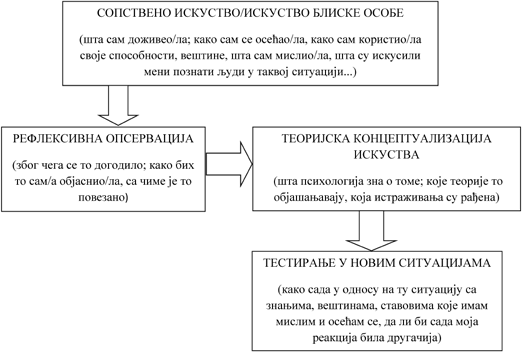 Овај процес обезбеђује самостално регулисање вештина уче- ња и развој компетенције којима се оно што је научено у школи повезује са свакодневнимживотом, што је значајан искорак у од- носу на примање готових форми знања. Све ово значи да, поред класичних облика подучавања који подразумевају традиционалне методе као што су предавање, употреба текстуалне и демонстраци- оне методе, нагласак треба да буде и на следећем:помоћи ученицима да освесте начин на који уче и тумаче наставне садржаје;освестити стратегије за усмеравање пажње, памћење и ак- тивирање запамћених садржаја и помоћи им да их примене;код ученика развијати различите стратегије учења;узети у обзир различита предзнања ученика;ново градиво контекстуализовати (навођењем примера или трагањем са ученицима за примерима и ситуацијама из њиховог личног искуства);подстицати ситуацијско-искуствено учење кроз решавање проблема;градиво које се обрађује треба презентовати коришћењем различитих чулних модалитета;учење треба осмишљавати (ученици треба да схвате његову сврху, зашто то уче);подстицати критичко мишљење а не критизерство;подстицати самосталност ученика у трагању за новим ин- формацијама, као и самоусмерено учење где они лично преузимају иницијативу у одређивању потреба и извора учења и изван учио- нице (програмирана настава, проблемска настава, самостални ис- траживачки рад);неговати и вредновати добра, смислена питања које ученик поставља, чак и више од одговора који би се односили на просту репродукцију градива;неговати сарадничко, интерактивно учење уз употребу ме- тода дискусије, вршњачког учења;препоручују се и следеће технике рада: симулације, радио- нице, играње улога, дискусија, дебате, пројекти/пројектна настава, есеји, реаговање на одређене теме, анализа медијских информација;препоручује се увођење ИКТ у учење и наставу употребом блога, форума, друштвених мрежа, коришћењем препоручених ин- тернет ресурса за трагање за образовним информацијама, употре- бом различитих платформи за учење.Предложене облике подучавања треба мењати и комбиновати да не би дошло до засићења.ПРАЋЕЊЕ И ВРЕДНОВАЊЕ НАСТАВЕ И УЧЕЊАУ настави оријентисаној на достизање исхода прате се и вреднују не само продукти учења већ и сам процес учења. Да би вредновање било објективно и у функцији учења, потребно је ускладити нивое циљева учења и начине оцењивања.Како међу исходима има и оних који се односе на комуника- цију, сарадњу, аргументовање, што доприноси развоју међупред- метних компетенција, важно је да се и тај аспект ученичких актив- ности прати и вреднује. Из тог разлога, сваки час и сваки садржај су прилика да се ученику да повратна информација и оцена. На пример, добро постављено питање заслужује поткрепљење оце- ном јер је свакако одраз неког знања, промишљања, радозналости. Ученике треба подстицати и оспособљавати да уз одговарајућу аргументацију сами процењују сопствени напредак у достизању исхода, као и напредак других ученика у одељењу. Тиме праћење и вредновање постају саставни део процеса учења.СОЦИОЛОГИЈАЦиљ учења Социологије је да кроз овладавање основним социолошким појмовима, теоријама, концептима и принципима, оспособи ученике да разумеју сложеност и разноврсност функ- ционисања друштва на локалном и глобалном нивоу, факторе који делују у друштву и њихову међузависност, ради развијања знања, вештина и ставова неопходних за одговорно и успешно учешће у друштвеном животу, критичко и конструктивно промишљање о односу појединца, институција и друштва, о проблемима савреме- ног глобалног и српског друштва, начинима на који они настају и како се могу решавати.ОПШТА ПРЕДМЕТНА КОМПЕТЕНЦИЈАУчењем социологије ученик ће: развити способност за разу- мевање и критичко просуђивање друштвених појава, стећи увид у сложеност и међузависност друштвених односа и процеса и њи- хових социјалних, eкономских, политичких, културних, етничких, верских и других специфичности; повезати социолошка знања са знањима других наука; располагати функционалним знањима не- опходним за оријентацију и активно и одговорно учешће у савре-Памтити (навести, препознати, иденти- фиковати...)Разумети (навести пример, упоредити, објаснити, препричати...)Применити (употребити, спровести, демонстрирати...)Анализирати (систематизовати, припи- сати, разликовати...)Евалуирати (проценити, критиковати, проверити...)Креирати (поставити хипотезу, констру- исати, планирати...)Објективни тестови са допуњавањем кратких одговора, задаци са означа- вањем, задаци вишеструког избора, спаривање појмова.Дискусија на часу, мапе појмова, про- блемски задаци, есеји.Увежбавање, играње улога, проблемски задаци, симулације.Истраживачки радови, есеји, студије случаја, решавање проблемаДебате, есеји, дневници рада, студије случаја, критички прикази, проблемски задаци.Експерименти, истраживачки пројекти, активности у одељењу или заједници које ће осмислити ученицименом друштву; унапредити вештину комуникације и развијати културу аргументованог дијалога; афирмативно изражавати свој и поштовати идентитет другог; развити свест о разноврсности кул- тура, вредности и ставова и потреби уважавања тих разлика.СПЕЦИФИЧНА ПРЕДМЕТНА КОМПЕТЕНЦИЈАУченик стиче знање о основним социолошким појмовима и теоријама; објективно анализира и вреднује друштвене догађаје и појаве; препознаје друштвене проблеме у свом окружењу и фор- мулише питања која воде њиховом решавању, критички усваја информације о друштву раздвајајући битне од небитних чињени- ца; упознаје облике друштвeног раслојавања, узроке и последице глобализације и транзиције, утицај медија на формирање погледа на свет, улогу економије, политике и културе, посебно музике иТакође, потребно је ускладити оцењивање са његовом сврхом.Оцењивање наученог (сумативно)	Тестови, писмене вежбе, извештаји,усмено испитивање, есеји.Оцењивање за учење (формативно)	Посматрање, давање конструктивне по-вратне информације, контролне вежбе, дијагностички тестови, дневници рада, самоевалуација, вршњачко оцењивање, практичне вежбе.религије у друштву, улогу и значај породице; препознаје облике друштвених девијација, уочава и процењује облике и изворе поли- тичке и социјалне манипулације; развија хуманистичке вредности; култивише и унапређује однос према владавини права и правној држави; развија осећај одговорности за сопствене акције и изборе, подстиче радозналост, отвореност ума, посвећеност личном разво- ју, емпатију и солидарност са другима, повезујући лично искуство са ширим друштвеним окружењем.Разред	ДругиНедељни фонд часова	1 часГодишњи фонд часова	35 часоваУПУТСТВО ЗА ДИДАКТИЧКО-МЕТОДИЧКО ОСТВАРИВАЊЕ ПРОГРАМАУсмереност на ученика је темељно обележје средњошколског учења и поучавања Социологије. Учењем и поучавањем ученик усваја основна знања из Социологије и развија способност праће- ња и разумевања друштвене стварности, различитих односа које појединац остварује у друштвеној околини и утицаја те околине на његово понашање и поглед на свет. Подстиче се учеников допринос учењу и поучавању, интелектуална радозналост, као и преиспитива- ње сопствених ставова и властитог доприноса заједници и друштву. Програм наставе и учења Социологије садржи циљ, општу и специфичну предметну компетенцију, кључне појмове садржаја, листу исхода и упутство за његово остваривање. Како за Социо- логију нису развијени стандарди  постигнућа, наведени елемен- ти програма представљају путоказ наставнику како да планира,оствари и вреднује наставу и учење овог предмета.Оствареност циља и достизање исхода доприносе развоју кључних и међупредметних компетенција ученика, посебно ком- петенције за целоживотно учење, комуникацију, рад с подацима и информацијама, решавање проблема, сарадњу и одговоран однос према друштвeној и природној околини, као и да ефикасно и кон- структивно учествује у друштвеном животу.Кључни појмови садржаја су дати у оквиру петнаест тема, а листа исхода се односи на целину програма и крај разреда. Редо- след наведених исхода не исказује њихову важност јер су сви од значаја за постизање циља предмета и развој компетенција. Исхо- ди су међусобно повезани и остваривање једног исхода доприно- си остваривању других. Исходи су дефинисани као функционал- но знање ученика тако да показују шта ће ученик бити у стању да учини, предузме, изведе, обави – захваљујући знањима, вештина- ма и ставовима које је градио и развијао током једне године учења социологије. Многи исходи су процесни и представљају резултат кумулативног дејства наставе и учења током целе школске године. С обзиром на опсежност програма и предвиђени мали број сати за његово остваривање, препоручује се лична процена наставнику да одреди дубину (опсежност) предвиђених тема. Евентуалне изме- не и допуне садржаја, по избору наставника, требало би да буду функционално уклопиве у приступ настави базираној на исходима и компетенцијама.С дидактичког становишта, настава и учење социологије тре-ба да истовремено задовољи неколико циљева.То су:когнитивни циљеви – стицање знања о друштвеним фено- менима и о самој социологији, научном приступу друштву и сл.;формативни циљеви – развијање мисаоних и изражајних способности ученика, употреба појмова, категорија, дефиниција, синтетизовање идеја;васпитни циљеви – развијање уверења и понашања приме- рених за укључивање у друштво, подстицање индивидуалности, критичности и толерантности, као основних вредности демократ- ске културе, развијања свести о цивилизацијским, друштвеним и социјалним проблемима.Пуно остварење програма реализује се у корелацији са дру- гим предметима и изборним програмима (Историја, Филозофија, Психологија, Српски језик и књижевност, Грађанско васпитање), као и укључивањем ученика у различите ваннаставне активности. Обрада тема треба да буде усмерена тако да ученици успешно по- везују своја знања из других предметних области са социолошким садржајима. На тај начин знања постају функционална јер се ефи- касније усвајају и трајно задржавају.Како је главна карактеристика наставе усмерене на развој компетенција, фокусираност на учење које  резултира мерљивим  и проверљивим резултатима у виду знања, вештина и ставова, то значи да ученик треба да учи:смислено: повезивањем оног што учи са оним што зна и са ситуацијама из живота; повезивањем оног што учи са оним што је учио из других предмета;проблемски: самосталним и сарадничким прикупљањем и анализирањем података и информација; постављањем релевант- них питања себи и другима; развијањем плана решавања задатог проблема; предузимањем акције да се проблем реши;дивергентно: предлагањем нових решења; смишљањем но- вих примера; повезивањем садржаја у нове целине;критички: поређењем важности појединих чињеница и по- датака; смишљањем аргумената;кооперативно: кроз сарадњу са наставником и другим уче- ницима; кроз дискусију и размену мишљења; уважавајући аргу- менте саговорника.Учећи на овај начин, ученик ће развијати компетенције које ће му бити потребне за наставак школовања и у свакодневном жи- воту. За пуно разумевање програма оријентисаних на исходе треба имати у виду да су знања нужан предуслов било ког вида компе- тентности, али је важно да се на том нивоу не остане. У табели која следи дат је приказ како се односити према знањима и који захтеви воде ка развоју вештина.ПЛАНИРАЊЕ НАСТАВЕ И УЧЕЊАПрограм оријентисан на исходе наставнику даје већу слобо- ду у креирању и осмишљавању наставе и учења. Исходи су главни оријентир наставнику да одреди обим и дубину обраде појединих садржаја, избор својих и ученичких активности, динамику рада, начине праћења и вредновања. Полазећи од датих исхода и кључ- них појмова садржаја наставник најпре креира свој годишњи план рада из кога ће касније развијати своје оперативне планове. Исхо- ди из програма се не везују за теме и садржаје већ су кумулативни ефекат бројних активности током школске године. Они су форму- лисани тако да омогућавају наставнику даљу операционализацију исхода на ниво конкретне наставне јединице. Треба имати у видуда ће бити ситуација када активности на једном часу доприносе достизању више исхода, као и што се може десити да активности на већем броју часова доприносе достизању само једног исхода. То је последица чињенице да исходи из програма нису једнако сло- жени, као ни једнако лако достижни. За неке је потребно више вре- мена и активности него за друге. Оперативни планови, са уситње- ним исходима који треба да буду тако формулисани да обезбеђују мерљивост или бар проверљивост, омогућавају наставнику бољи увид у напредовање ученика, као и у ефекте сопственог рада. Уколико постоје тешкоће да се неки исход из оперативног плана достигне, то је знак наставнику да изврши неке промене у плани- рању. За успешну наставу и учење важно је планирати и начине праћења и вредновања са којима ученике треба унапред упознати. Препорука је да наставник планира и припрема наставу самостал- но, али и у сарадњи са колегама због успостављања корелације међу предметима, тематског планирања и пројектне наставе. По- ред уџбеника, као једног од извора информација, наставник плани- ра и како ће подстаћи ученике да користе и друге изворе сазнавања и како да сарађују у проналажењу релевантних података. Настав- ници у свом раду треба да користе разноврсну релевантну лите- ратуру: оригинална ауторска дела, бројна теоријска и емпиријска социолошка истраживања, стручне часописе, Статистички годи- шњак, интернет, специјализоване сајтове, одговарајуће пробране филмове, аудио или видео записе, јер су то облици комуникаци-  је блиски младима, на којима се могу препознати и анализирати многи друштвени проблеми. Важно је да сами наставници користе различите изворе информација и да на њих упућују ученике, али  и да оспособе ученике да самостално проналазе одговарајуће ин- формације, успоставе критички однос према њима, што ће, између осталог, допринети достизању исхода да ученик разликује научни од здраворазумског и лаичког приступа социолошким темама.ОСТВАРИВАЊЕ НАСТАВЕ И УЧЕЊАПрирода садржаја предмета омогућава коришћење различитих облика рада и наставних метода, које ангажују ученике и повећава- ју њихову заинтересованост. Реализација програма треба да се од- вија у складу са принципима активне, проблемске и истраживачке наставе, уз усаглашавање садржаја са одговарајућим методичким активностима. Наставник треба да поштује дидактичке принципе, полазећи од: познатог ка непознатом, од простог ка сложеном, од конкретног ка апстрактном и од појединачног ка општем.Како би се подстицао интерес ученика за Социологију и освестила њена улога у разумевању и праћењу друштвених појава, односа и процеса, ученика треба укључивати у облике рада у који- ма јасно повезује социолошке појмове и приступе са савременим збивањима у непосредној животној околини на критички и креа- тиван начин.Препоручује се примена бројних техника активног и коопе- ративног учења, искуственог учења, учења открићем, упознавање са техникама истраживачког рада као и пројектног рада. Коришће- њем интерактивних метода у презентовању одређених тематских области и појмова ученике треба подстаћи да критички преиспита- ју властита искуства и интерпретирају их у социолошком кључу – на начин који доприноси бољем разумевању актуелних социјалних процеса унутар српског и ширег, глобалног друштвеног контекста.Наставник може да користи и различите технике, као што  су: рад у групама, текст метод, дискусија, метод „навале мисли” (brainstorming)... Било да је реч о расправи, есеју, плакату, пре- зентацији, мини истраживању, дебати, социодрами, теренској на- стави, заједничкој посети неком догађају или установи, учење се усмерава на учениково самостално проучавање, истраживање, об- раду и презентацију садржаја.Ученике треба подстицати да проналазе информације, да их критички процењују, да постављају релевантна питања, да унапре- ђују културу дијалога, да аргументовано заступају или оспорава- ју одређена становишта или сопствене ставове. Наставницима се препоручује да са ученицима што чешће дискутују о бројним те- мама уз употребу примера и података из конкретних социолошких истраживања. За ученика је посебно важно да разуме властитиположај унутар социјалне структуре, постојеће социјалне неједна- кости које утичу на степен његове личне слободе, као и да увиди значај друштвених промена на индивидуалном и општем плану.Писање социолошког есеја препоручује се за вредновање свих исхода учења и поучавања Социологије. Реч је о проблемском и кри- тичком есеју којим ученик, повезујући  лична или групна  искуства с друштвеним контекстом, примењује социолошка знања, развија аналитичке, истраживачке и комуникацијске вештине. Вреднова- њем есеја процењују се сви претходно наведени елементи: ученик показује усвојеност знања у делу есеја који се односи на изношење и објашњење тезе; издваја pro et contra доказе у односу на тезу, по- казује вештине анализе, те доноси закључак или предвиђа.Како се у садржајима Социологије препознаје и њен високи васпитно-вредносни потенцијал, односно прилика да се код учени- ка поступно и континуирано развијају позитивне особине, прихва- тљиви обрасци понашања и ставови, као и друштвене вредностидемократичност, толерантност, солидарност, сарадња, интегритет, одговорност – посебну пажњу треба посветити појмовима попут вредности, норми, идентитета и социјализације. Они су важни јер представљају неопходан појмовни апарат за разумевање основних облика друштвеног живота и истовремено доприносе формирању аутономног вредносног система код ученика. Препоручује се настав- ницима да ове појмове проширују и користе у објашњењу друштве- них појава, како би ученик увидео да је свет културе омеђен управо људским потребама, нормама и вредностима које посредују између човека и друштва и на посебан начин обликују како друштвене ин- ституције тако и човека као индивидуално и социјално биће.Поред класичних облика поучавања које подразумевају тра- диционалне методе као што су предавање, употреба текстуалне и демонстрационе методе, нагласак треба да буде и на следећем:узети у обзир различита предзнања ученика;код ученика развијати различите стратегије учења;ново градиво треба контекстуализовати (навођењем приме- ра или трагањем са ученицима за њиховим примерима и ситуаци- јама из живота), чиме ће се олакшати њихово учење и стварање система појмова и развијати критичко мишљење;учење треба осмишљавати (ученици треба да схвате његову сврху);код ученика би требало подстицати самосталност у трагању за новим информацијама, као и самоусмерено учење, где они лич- но преузимају иницијативу у одређивању потреба и извора учења и изван учионице (програмирана настава, проблемска настава);неговати и вредновати добра, смислена питања која ученик поставља, чак и више од одговора који би се односили на просту репродукцију градива;неговати сарадничко, интерактивно учење уз употребу ме- тода дискусије, вршњачког учења;препоручује се увођење ИКТ-а у учење и наставу употре- бом блога, форума, друштвених мрежа, коришћењем препоруче- них интернет ресурса, као и употребом различитих платформи за учење.Овакав  приступ  обезбеђује  бољу  мотивисаност  ученика  да учествују у настави и ефикасније учење на часу. Предложене облике поучавања треба мењати и комбиновати да не би дошло до засићења. У коначном, циљ је да се ученик оспособи да на социо- лошки начин разуме и објасни кључне аспекте глобалног друштва и друштва Србије. Пожељно је остварити сарадњу са другим на- ставницима социологије, Српским социолошким друштвом, уни- верзитетским катедрама за социологију, учествовати на семинари- ма стручног и дидактичког карактера.ПРАЋЕЊЕ И ВРЕДНОВАЊЕ НАСТАВЕ И УЧЕЊАЗа успешну наставу и учење важно је планирати и начине праћења и вредновања са којима ученике треба унапред упознати. Вредновање ученичког постигнућа треба да укључи, поред степе- на усвојеног знања, сваку од поменутих активности ученика, јер  је то добра прилика за процену напредовања и давање повратне информације. Потребно је да континуирану евалуацију и самое- валуацију примењују како наставници, тако и ученици. Ученикетреба оспособљавати и охрабривати да процењују сопствени на- предак у остваривању циљева, задатака и исхода предмета, као и напредак других ученика у групи, увек уз одговарајућу аргумента- цију. Вредновање може бити: непрекидном контролом активности на часу; писмено – путем разних врста тестова (тестови са крат- ким одговорима, са алтернативним одговорима, са комбинованим тестовима, тестови са понуђеним одговорима, есеји итд.); усменокроз домаће задатке или практичне радове. Вредновање треба да се врши систематски и буде: објективно, валидно, одговарајуће, формативно.У настави оријентисаној на достизање исхода прате се и вреднују не само продукти учења већ и сам процес учења. Да би вредновање било објективно и у функцији учења, потребно је ускладити нивое циљева учења и начине оцењивања.одговорно учешће у демократском друштву брзих друштвених, технолошких и економских промена, оспособљавага да кроз удру- живање и сарадњу допринесе да се адекватно одговори на савре- мене изазове на локалном, регионалном, европском и глобалном нивоу. Ученику се кроз наставу историје омогућава развој групних идентитета (национални, државни, регионални, европски), чиме се обогаћује и лични идентитет. Посебан акценат је стављен на ра- зумевање историјских и савремених промена, али и на изградњу демократских вредности које подразумевају поштовање људских права, развијање интеркултуралног дијалога и сарадњу, односа према разноврсној културно-историјској баштини, толерантног односа према другачијим ставовима и погледима на свет. Ученик кроз наставу историје треба да искаже и проактиван однос у ра- зумевању постојећих унутрашњих и регионалних конфликата са историјском димензијом и допринесу њиховом превазилажењу.Памтити (навести, препознати, иденти- фиковати...)Разумети (навести пример, упоредити, објаснити, препричати...)Применити (употребити, спровести, демонстрирати...)Анализирати (систематизовати, припи- сати, разликовати...)Евалуирати (проценити, критиковати, проверити...)Креирати (поставити хипотезу, констру- исати, планирати...)Објективни    тестови     са допуњавањем кратких одговора, задаци са означа- вањем, задаци вишеструког избора, спаривање појмова.Дискусија   на    часу,    мапе појмова, проблемски задаци, есеји.Увежбавање,    играње     улога, проблем- ски задаци, симулације.Истраживачки   радови,    есеји, студије случаја, решавање проблемаДебате,  есеји,   дневници   рада, студије случаја, критички прикази, проблемски задаци.Експерименти, истраживачки пројек- ти, активности у одељењу или заједници које ће осмислити ученициОсновни нивоУченик користи основна историјска знања (правилно упо- требљава историјске појмове, хронологију, оријентише се у исто- ријском простору, познаје  најважнију  историјску  фактографију) у разумевању појава и процеса из прошлости који су обликовали савремено друштво, као и одређене националне, регионалне, па и европски идентитет. Развијају се вештине неопходне за успоста- вљање критичког односа према различитим историјским и дру- штвеним појавама. Ученик изграђује свест о сопственој одговорно- сти у савременом друштву, развија ставове неопходне за живот у савременом демократском окружењу и учешћу у различитим дру- штвеним процесима (поштовање људских права, неговање културе сећања, толеранција и уважавање другачијег културног идентитета и наслеђа, и решавање неспоразума кроз изградњу консензуса).хом.Такође, потребно је ускладити оцењивање са његовом свр-Средњи нивоУченик развија посебна историјска знања и нарочито ана- литичке вештине компарације различитих извора информација,Оцењивање наученог (сумативно)Оцењивање за учење (формативно)Тестови, писмене вежбе, извештаји, усмено испитивање, есеји.Посматрање, давање конструктив- не повратне информације, контролне вежбе, дневници рада, самоевалуација, практичне вежбе.процењујући њихову релевантност, објективност и комплексност. Веома важну димензију наставе историје представља разумевање функционисања савременог света, његових историјских корена и оних појава које својим дугим трајањем обликују садашњицу.Напредни нивоКако међу исходима има и оних који се односе на комуни- кацију, сарадњу, аргументовање, што доприноси развоју међу- предметних компетенција, важно је да се и тај аспект ученичких активности прати и вреднује. Из тог разлога, сваки час и свака активност су прилика да се ученику пружи повратна информа- ција. На пример, добро постављено питање или аргументовање заслужује поткрепљење оценом, јер је свакако одраз ученичког знања, промишљања, радозналости. Ученике треба подстицати и оспособљавати да уз одговарајућу аргументацију сами процењу- ју сопствени напредак у достизању исхода, као и напредак других ученика у одељењу. Тиме праћење и вредновање постају саставни део процеса учења.ИСТОРИЈАЦиљ учења Историје је да ученик, изучавајући историјске до- гађаје, појаве, процесе и личности, стекне знања и компетенције не- опходне за разумевање савременог света, развије вештине критичког мишљења и одговоран однос према себи, сопственом и националном идентитету, културно-историјском наслеђу, поштовању људских пра- ва и културних различитости, друштву и држави у којој живи.ОПШТА ПРЕДМЕТНА КОМПЕТЕНЦИЈАУчењем историје обогаћују се знања о прошлости, развија- ју аналитичке вештине неопходне за критичко сагледавање савре- меног света, његових историјских корена и aктуелних цивилиза- цијских токова. Настава и учење историје припрема ученика заУченик разуме, анализира и критички просуђује комплексни- је историјске, као и савремене догађаје, појаве и процесе са исто- ријском димензијом, уз употребу различитих историјских извора. Ученик је у стању да уочи последице стереотипа и пропаганде на савремено друштво, људска права и политичко окружење, да ар- гументовано води дебату уз међусобно уважавање, неговање то- леранције и унапређивање интеркултуралног дијалога, као и да писмено и графички приказује резултате свог истраживања уз ко- ришћење одговарајућих компјутерских програма.СПЕЦИФИЧНЕ ПРЕДМЕТНЕ КОМПЕТЕНЦИЈЕСпецифична предметна компетенција: Разумевање историје и критички однос према прошлости и садашњостиОсновни нивоИменује најважније историјске догађаје, појаве, процесе и личности, ученик ствара основ за боље разумевање прошлости сопственог народа, државе, региона, Европе и човечанства. Позна- је и користи хронологију неопходну за сналажење у свакодневним животним ситуацијама. Оријентише се у историјском и савременом простору. Разуме историјске феномене који су утицали на стварање цивилизација, друштва, држава и нација. Препознаје друштвене, економске, културолошке промене које су обликовале савремени свет. Има критички однос према тумачењу и реконструкцији про- шлости и тумачењу савремених догађаја примењујући мултипер- спективни приступ. Квалитетно бира разноврсне информације из различитих извора, критички их анализира, пореди и синтетише да би свеобухватније сагледали прошлост и садашњост.Средњи нивоАнализира специфичности одређених историјских појмова и користи их у одговарајућем контексту. Разуме различите државне, политичке и друштвене промене у историји, чиме се боље ори- јентише кроз историјско време, историјски и савремени геополи- тички простор. Процењује релевантност и квалитет различитих извора информација преко којих се формира слика о појединим историјским или савременим феноменима. Повезује поједине про- цесе, појаве и догађаје из националне, регионалне и опште исто- рије. Развија и надграђује своје различите идентитете.Напредни нивоАнализира и критички просуђује поједине историјске догађа- је, појаве и процесе из националне, регионалне и опште истори- је, као и историјске и савремене изворе информација. Унапређује функционалне вештине употребом различитих рачунарских про- грама неопходних за презентовање резултата елементарних исто- ријских истраживања заснованих на коришћењу одабраних извора и историографске литературе. Продубљују разумевање прошлости анализирањем савремених, пре свега друштвених и културоло- шких појава и процеса у историјском контексту.Специфична предметна компетенција: Разумевање историје и савремених идентитета као основа за активно учествовање у друштвуОсновни нивоУочава различите културолошке, друштвене, политичке, ре- лигијске погледе на прошлост чиме гради и употпуњује сопстве- ни идентитет. Развија вредносни систем демократског друштва утемељен на хуманистичким постулатима, поштовању другачијег становишта. Примењује основне елементе интеркултуралног ди- јалога ослањајући се на прошлост, идентитет и културу свог, али  и других народа у Србији, региону, Европи и свету. Негује толе-рантан вид комуникације, поштовање људских права, разноврсних културних традиција. Препознаје узроке и последице историјских и савремених конфликата и развија ставове који воде њиховом превазилажењу. Уочава разноврсне последице преломних дру- штвених, политичких, економских и догађаја из културе и света науке, појава и процеса из прошлости, чиме се омогућава боље сагледавање савременог контекста у коме живе и стварање преду- слова креативан однос према непосредном друштвеном окружењу.Средњи нивоAнализира предрасуде, стереотипе, различите видове пропа- ганде и њихове последице у историјским и савременим изворима информација. Вреднује објективност извора информација и гради одговоран однос према осетљивим појавама из прошлости и сада- шњости. Дефинише историјске појаве дугог трајања; уочава слич- ности и разлике у односу на савремени контекст, што доприноси разумевању историјску основу савремених појава. Препознаје ре- гионалне везе на пољу заједничке политичке, друштвене, економ- ске и културне прошлости. Гради толерантан однос према припад- ницима других нација или вероисповести у регионалном и унутар државном контексту, неопходан у превенцији потенцијалних кон- фликата. Развија и надграђује своје различите идентитете и разуме различитост идентитета других људи.Напредни нивоУнапређује толерантни однос у комуникацији вођењем ар- гументоване дебате о важним темама из историје и савременог живота засноване на међусобном уважавању ставова, различитих националних, идејних, конфесионалних или културолошких по- зиција, чиме се гради конструктиван однос за квалитетан живот у мултикултуралном друштву.Разред	ПрвиНедељни фонд часова	2 часаГодишњи фонд часова	70 часоваРазред	ДругиНедељни фонд часова	2 часаГодишњи фонд часова	70 часоваРазред	ТрећиНедељни фонд часова	1 часГодишњи фонд часова	35 часоваУПУТСТВО ЗА ДИДАКТИЧКО-МЕТОДИЧКО ОСТВАРИВАЊЕ ПРОГРАМАПрограм је конципиран тако  да су уз стандарде постигнућа  и исходе дефинисане за крај разреда дати и кључни појмови садр- жаја разврстани у међусобно повезане тематске целине. Концепт наставе и учења засноване на исходима подразумева да ученици, посредством садржаја предмета, стекну не само основна знања, већ да их користе у развоју вештина историјског мишљења и из- градњи ставова и вредности. Програм, у том смислу, нуди садр- жински оквир, а наставник има могућност да изабере и неке до- датне садржаје уколико сматра да су примерени средини у којој ученици живе, или процени да одговарају њиховим интересовањи- ма. Програм се, на пример, може допунити и садржајима из про- шлости завичаја, чиме се код ученика постиже јаснија представа  о историјској и културној баштини у њиховом крају – археолошка налазишта, музејске збирке. Сви садржаји су дефинисани тако да су у функцији остваривања исхода предвиђених програмом.ПЛАНИРАЊЕ НАСТАВЕ И УЧЕЊАВећина предметних исхода постиже се кроз непосредну ис- траживачку активност ученика, а уз подстицај и подршку настав-ника. Најефикасније методе наставе и учења јесу оне које ученика стављају у адекватну активну позицију у процесу развијања знања и вештина. При остваривању циља предмета и достизању исхода мора се имати у виду да су садржаји, методе наставе и учења и активности ученика неодвојиви у наставном процесу. Да би сви ученици достигли предвиђене исходе и да би се остварио циљ на- ставе историје, потребно је да наставник упозна специфичности начина учења својих ученика и да према њима планира и прилаго- ђава активности. Наставник има слободу да сам одреди распоред и динамику активности за сваку тему, уважавајући циљ предмета и дефинисане исходе. Редослед исхода не исказује њихову важност јер су сви од значаја за постизање циља предмета. Између исхода постоји повезаност и остваривање једног исхода доприноси оства- ривању других исхода.Програм оријентисан на процес и исходе учења наставникудаје већу слободу у креирању и осмишљавању наставе и учења. Улога наставника је да контекстуализује дати програм потребама конкретног одељења имајући у виду: састав одељења и карактери- стике ученика; уџбенике и друге наставне материјале које ће кори- стити; техничке услове, наставна средства и медије којима школа располаже; ресурсе, могућности, као и потребе локалне средине у којој се школа налази. Полазећи од датих исхода и садржаја, на-ставник најпре креира свој годишњи план рада из кога ће касни-  је развијати своје оперативне планове. Од њега се очекује и да, у фази планирања и писања припреме за час, дефинише исходе за сваку наставну јединицу. При планирању треба имати у виду да се исходи разликују, да се неки лакше и брже могу остварити, али је за већину исхода потребно више времена и више различитих ак- тивности. Наставник за сваки час планира и припрема средства и начине провере остварености пројектованих исхода. У планирању и припремању наставе и учења, наставник планира не само своје, већ и активности ученика на часу. Поред уџбеника, као једног од извора знања, на наставнику је да ученицима омогући увид и ис- куство коришћења и других извора сазнавања.На почетку средњошколског образовања ученици већ посе- дују извесна знања о најважнијим историјским појмовима, имају нека животна искуства и формиране ставове који су основ за из- градњу нових знања, вештина, ставова и вредности. Битно је ис- користити велике могућности које Историја као наративни пред- мет пружа у подстицању ученичке радозналости, која је у основи сваког сазнања. Посебно место у настави историје имају питања, како она која поставља наставник ученицима, тако и она која до- лазе од ученика, подстакнута оним што су чули у учионици или што су сазнали ван ње користећи различите изворе информација. Добро осмишљена питања наставника имају подстицајну функ- цију за развој историјског мишљења и критичке свести, не само у фази утврђивања и систематизације градива, већ и у самој обради наставних садржаја. У зависности од циља који наставник жели  да оствари, питања могу имати различите функције, као што су: фокусирање пажње на неки садржај или аспект, подстицање по- ређења, трагање за објашњењем. Одговарајућа питања могу да послуже и као подстицај за елементарна историјска истраживања, прилагођена узрасту и могућностима ученика, што доприноси до- стизању прописаних стандарда постигнућа.Настава би требало да помогне ученицима у стварању штојасније представе не само о томе „како је уистину било”, већ и за- што се нешто десило и какве су последице из тога проистекле. Да би схватио догађаје из прошлости, ученик треба да их „оживи у свом уму”, у чему велику помоћ може пружити употреба одабра- них историјских извора, литературе, карата и других извора пода- така (документарни и играни видео и дигитални материјали, му- зејски експонати, илустрације), обилажење културно-историјских споменика и посете установама културе. Треба искористити и ути- цај наставе и учења историје на неговање језичке и говорне кул- туре (вештине беседништва и дебате), као и на развијање културе сећања и свести о друштвеној одговорности и људским правима.Неопходно је имати у виду и интегративну функцију истори- је, која у образовном систему, где су знања подељена по наставним предметима, помаже ученицима да постигну целовито схватање о повезаности и условљености географских, економских и култур- них услова живота човека. Пожељно је избегавати фрагментарно и изоловано учење историјских чињеница јер оно има најкраће тра- јање у памћењу и најслабији трансфер у стицању других знања и развоју вештина. У настави треба, кад год је то могуће, примењи- вати дидактички концепт мултиперспективности.ОСТВАРИВАЊЕ НАСТАВЕ И УЧЕЊАПриликом остваривања програма наставник треба да има у виду циљ, општу и специфичне компетенције предмета, стандарде постигнућа и исходе за разред и да у складу с тим води рачуна о селекцији и броју података неопходних за разумевање одређених кључних појмова.У остваривању теме Основи историјског истраживања, ко- јом почиње програм за сва три разреда, требало би пажњу посве- тити проширивању већ постојећих ученичких знања о историјској науци, хронологији и периодизацији, пореклу и сазнајној вредно- сти историјских извора, као и о самом истраживачком процесу. Од кључне важности је да наставник одабере оне наставне методе, примере и задатке који ће омогућити ученицима да се упознају са различитим врстама извора историјског сазнања специфичним за одређене периоде (од праисторије до савременог доба – од каме-них оруђа и оружја, митова и легенди до уметничких дела, новина, фотографија, филмова, интернета...), да их вреднују, тумаче, кри- тички процењују, интерпретирају, одреде им порекло, да на осно- ву њих аргументовано износе своје закључке, да разумеју разлоге различитог тумачења исте историјске појаве, да препознају стере- отипе, предрасуде, злоупотребе, манипулације. С обзиром на то да за период праисторије у првом разреду није предвиђена посебна тема, могуће је да кроз реализацију ове целине (бавећи се матери- јалним историјским изворима и њиховом интерпретацијом), уче- ници прошире и своја знања о праисторији, особеностима и етапа- ма овог периода, као и праисторијским налазиштима и културама на територији Европе и Србије. Активности ученика чији је циљ развијање вештине коришћења и критике историјских извора дају могућност и да се упознају са помоћним историјским наукама и науче како да достигнућа различитих научних дисциплина користе у својим истраживањима.У одабиру примера треба узимати у обзир историјске извореспецифичне за истраживану епоху, затим оне којима би се прика- зала промена коју нека врста историјског извора доживљава кроз дату епоху, али и оне који превазилазе задате временске оквире, закључно са савременим изворима информација и проблематиком њихове релевантности. Конкретни  примери,  њихово  тумачење  и анализа требало би да буду средство за остваривање дела теме који се односи на интерпретацију и реконструкцију прошлости. На тим примерима ученици би требало да се оспособе да препо- знају научну методологију, значај коришћења извора и научне ли- тературе, али и да идентификују ненаучни приступ, као и факторе који утичу на реконструкцију и интерпретацију прошлости. Ова- кав поступак би требало да обезбеди не само сагледавање околно- сти у којима настаје представа о историјским појавама, процесима и догађајима, већ и развијање вештина за аналитичко и критичко промишљање о савременим појавама, процесима и догађајима и стварању наше представе о њима. Током одабира материјала за рад и осмишљавања активности наставник увек треба да има у виду узраст ученика и ниво њиховог знања, као и што равномернију за- ступљеност примера из опште и националне историје.Кроз реализацију осталих тема ученици ће проширити сво-ја знања о најважнијим догађајима и феноменима из политичке, друштвене и културне историје епоха старог, средњег и новог века, као и савременог доба. Када је реч о политичкој историји, посебну пажњу треба посветити узроцима и последицама најзначајнијих догађаја и личностима које су их покретале и у њима учествовале. Требало би да уоче законитости појава, њихову развојност, како су се мењале током времена и који су чиниоци на то утицали. Поред тога, ученици треба да праве паралеле између држава, институција и процеса у оквиру исте и различитих епоха, да уочавају слично- сти и разлике, као и међусобне утицаје. Поредећи и анализирајући различите привредне системе током изучаваних периода, ученици треба да уоче основне чиниоце који утичу на привредне, друштве- не токове и промене у историји. С обзиром на чињеницу да у пла- ну наставе и учења у средњим музичким школама није предвиђено изучавање предмета Ликовна култура, у програм наставе и учења предмета Историја укључени су одабрани кључни појмови садр- жаја и дефинисани исходи који се односе на културно-уметничко наслеђе. Такви садржаји и исходи усмерени су превасходно на уо- чавање историјског значаја културно-уметничких тековина, а не на уметничку анализу.На основу већ усвојених знања о политичким, друштвеним,привредним и културним приликама датог периода ученици треба да уоче њихову повезаност и утицај на свакодневни живот и развој друштва. Када се посматрају верска учења, тежиште треба да буде на анализи њихових основа и последица њиховог ширења, које се могу пратити до нашег времена. Важно је, такође, на примерима различитих религијских учења, веровања и обичаја, приказати на- чин поимања света у датој епохи и на тај начин „ући у ципеле” људи који су тада живели. Ученике треба подстицати да уоче ме- ђусобне културне утицаје и прожимања различитих народа, кул- тура и цивилизација и како су одређене идеје и научно-техничка открића утицала на развој друштва, културе, уметности, образова-ња и свакодневни живот људи. У том смислу, треба им указати на важност неговања различитих културних традиција и подстицати код њих одговоран однос према културно-историјском наслеђу сопственог и других народа. Да би разумели историјски период који изучавају, ученици треба да се упознају и са књижевношћу и уметношћу тог времена. Зато је пожељно да се у корелацији са на- ставом српског језика и књижевности или историје музике осветле друштвени контекст настанка неког дела које се проучава.Када је историја српског народа у питању, треба приказати преглед најзначајних политичких догађаја и процеса, развој држав- них, друштвених и верских институција и културних прилика у ши- рем, регионалном и европском контексту. Потребно је подстицати код ученика развој критичког мишљења и свести о значају неговања културе сећања. На тај начин могу се ангажовати у пројектима који би подразумевали и сарадњу са широм (ваншколском) заједницом.ПРАЋЕЊЕ И ВРЕДНОВАЊЕ НАСТАВЕ И УЧЕЊАПраћење напредовања ученика започиње иницијалном про- ценом нивоа на коме се он налази и у односу на шта ће се про- цењивати његово даље напредовање. Свака активност је добра прилика за процену напредовања и давање повратне информације, а ученике треба оспособљавати и охрабривати да процењују соп- ствени напредак у остваривању исхода предмета, као и напредак других ученика. Сваки наставни час и свака активност ученика су, у том смислу, прилика за регистровање напретка ученика и упу- ћивање на даље активности. Наставник треба да подржи саморе- флексију (промишљање ученика о томе шта зна, уме, може) и под- стакне саморегулацију процеса учења кроз постављање личних циљева напредовања.У настави оријентисаној на достизање исхода вреднују се процес и продукти учења. Да би вредновање било објективно и    у функцији учења, потребно је ускладити нивое циљева учења и начине оцењивања. Потребно је, такође, ускладити оцењивање са његовом сврхом. У вредновању наученог, поред усменог испити- вања, користе се и тестови знања. У формативном оцењивању се користе различити инструменти, а избор зависи од врсте активно- сти која се вреднује. Вредновање активности, нарочито ако је тим- ски рад у питању, може се обавити са групом тако да се од сваког члана тражи мишљење о сопственом раду и о раду сваког члана понаособ (тзв. вршњачко оцењивање).Како ниједан од познатих начина вредновања није савршен, потребно је комбиновати различите начине оцењивања. Једино тако наставник може да сагледа слабе и јаке стране сваког свог ученика. Приликом сваког вредновања постигнућа потребно је ученику дати повратну информацију која помаже да разуме гре- шке и побољша свој резултат и учење. Ако наставник са учени- цима договори показатеље на основу којих сви могу да прате на- предак у учењу, ученици се уче да размишљају о квалитету свог рада и о томе шта треба да предузму да би свој рад унапредили. Оцењивање тако постаје инструмент за напредовање у учењу. На основу резултата праћења и вредновања, заједно са ученицима треба планирати процес учења и бирати погодне стратегије учења. Потребно је да наставник резултате вредновања постигнућа својих ученика континуирано анализира и користи тако да унапре- ди део своје наставне праксе. Рад сваког наставника састоји се од планирања, остваривања и праћења и вредновања. Важно је да на- ставник континуирано прати и вреднује, осим постигнућа учени-ка, и процес наставе и учења, као и себе и сопствени рад.МАТЕМАТИКАЦиљ учења Математике је да ученик, усвајајући математич- ке концепте, знања, вештине и основе дедуктивног закључивања, развије апстрактно и критичко мишљење, способност комуника- ције математичким језиком и примени стечена знања и вештине у даљем школовању и решавању проблема из свакодневног живота, као и да формира основ за даљи развој математичких појмова.ОПШТА ПРЕДМЕТНА КОМПЕТЕНЦИЈАУчењем математике ученик је оспособљен да мисли матема- тички, овладао је математичким знањима и концептима и критички анализира мисаоне процесе, унапређује их и разуме како они дово- де до решења проблема. Развио је истраживачки дух, способност критичког, формалног и апстрактног мишљења, као и дедуктивно и индуктивно мишљење и размишљање по аналогији. Развио је способност математичке комуникације и позитивне ставове према математици и науци уопште. Ученик примењује математичка зна- ња и вештине за решавање проблема из природних и друштвених наука и свакодневног живота, као и у професионалној сфери. Оспо- собљен је да стечена знања и вештине користи у даљем школовању.Основни нивоУченик решава једноставнe математичке проблеме и описује основне природне и друштвене појаве. На основу непосредних ин- формација ученик уочава очигледне законитости, доноси закључке и директно примењује одговарајуће математичке методе за реша- вање проблема. Израчунава и процењује метричке карактеристике објеката у окружењу. Процењује могућности и ризике у једностав- ним свакодневним ситуацијама. Ученик користи основне матема- тичке записе и симболе за саопштавање решења проблема и тума- чи их у реалном контексту.Средњи нивоУченик решава сложеније математичке проблеме и описује природне и друштвене појаве.Оспособљен је да формулише питања и претпоставке на основу доступних информација, решава проблеме и бира одгова- рајуће математичке методе. Користи информације из различитих извора, бира критеријуме за селекцију података и преводи их из једног облика у други. Анализира податке, дискутује и тумачи до- бијене резултате и користи их у процесу доношења одлука. Уче- ник просторно резонује (представља податке о просторном распо- реду објеката сликом или на менталном плану).Напредни нивоУченик решава сложене математичке проблеме и описује комплексне природне и друштвене појаве. Разуме математички језик и користи га за јасно и прецизно аргументовање својих ста- вова. Комплексне проблеме из свакодневног живота преводи на математички језик и решава их. Користи индукцију, аналогију, де- дукцију и правила математичке логике у решавању математичких проблема и извођењу закључака. Користи методе и технике реша- вања проблема, учења и откривања која су базирана на знању и искуству за постављање хипотеза и извођење закључака.СПЕЦИФИЧНА ПРЕДМЕТНА КОМПЕТЕНЦИЈАСпецифична предметна компетенција разврстана је у три до- мена: Математичко знање и резоновање, Примена математичких знања и вештина на решавање проблема и Математичка комуни- кација.Основни нивоДомен 1. Математичко знање и резоновањеУочава правилности у низу података и догађаја. Уочава и ту- мачи међусобне односе (повезаност, зависност, узрочност) подата- ка, појава и догађаја. Разуме основне статистичке појмове и препо- знаје их у свакодневном животу.Домен 2. Примена математичких знања и вештина на решавање проблемаПримењује једноставне математичке процедуре када су сви подаци непосредно дати. Израчунава и процењује растојања, оби- ме, површине и запремине објеката у равни и простору. Израчуна-ва вероватноћу одигравања догађаја у једноставним ситуацијама. Доноси финансијске одлуке на основу израчунавања прихода, рас- хода и добити.Домен 3. Математичка комуникацијаКомуницира математичким језиком који се састоји од појмова, ознака, фигура и графичких репрезентација и разуме захтеве јед- ноставнијих математичких задатака. Саопштава решења проблема користећи математички језик на разне начине (у усменом, писаном или другом облику) и разуме изјаве изражене на исти начин. Ту- мачи изјаве саопштене математичким језиком у реалном контексту.Средњи нивоДомен 1. Математичко знање и резоновањеФормулише математичка питања и претпоставке на основу доступних информација. Бира критеријуме зa селекцију и транс- формацију података у односу на модел који се примењује. Бира математичке концепте за описивање природних и друштвених по- јава. Представља сликом геометријске објекте, упоређује каракте- ристике и уочава њихове међусобне односе.Домен 2. Примена математичких знања и вештина на решавање проблемаУме да примени математичка знања у анализи природних и друштвених појава. Бира оптималне опције у животним и професи- оналним ситуацијама користећи алгебарске, геометријске и анали- тичке методе. Уме да примени математичка знања у финансијским проблемима. Анализира податке користећи статистичке методе.Домен 3. Математичка комуникацијаРазуме захтеве сложенијих математичких задатака. Бира ин- формације из различитих извора и одговарајуће математичке пој- мове и симболе како би саопштио своје ставове. Дискутује о ре- зултатима добијеним применом математичких модела. Преводи математичке формулације на свакодневни језик и обратно.Напредни нивоДомен 1. Математичко знање и резоновањеКористи индукцију, аналогију и дедукцију у доказивању ма- тематичких тврђења и у анализирању математичких проблема. Користи законе математичке логике и одговарајуће математичке теорије за доказивање и вредновање ставова и тврдњи формулиса- них математичким језиком. На основу података добијених личним истраживањем или на други начин формулише питања и хипотезе.Домен 2. Примена математичких знања и вештина на решавање проблемаУме да примени математичка знања у анализи комплексних природних и друштвених појава. Бира и развија оптималне страте- гије за решавање проблема.Домен 3. Математичка комуникацијаКористи математички језик при изношењу и аргументацији својих ставова и разуме захтеве сложених математичких проблема. Може да дискутује о озбиљним математичким проблемима.Разред	ПрвиНедељни фонд часова	2 часаГодишњи фонд часова	70 часоваРазред	ДругиНедељни фонд часова	2 часаГодишњи фонд часова	70 часоваРазред	ТрећиНедељни фонд часова	2 часаГодишњи фонд часова	70 часоваРазред	ЧетвртиНедељни фонд часова	2 часаГодишњи фонд часова	66 часоваУПУТСТВО ЗА ДИДАКТИЧКО-МЕТОДИЧКО ОСТВАРИВАЊЕ ПРОГРАМАОснова за писање исхода и избор садржаја били су програми Математике за основну школу, стандарди постигнућа ученика за крај обавезног основног и општег средњег образовања, међупред- метне компетенције, циљ учења Математике  као и чињеница да  се учењем математике ученици оспособљавају за: решавање раз- новрсних практичних и теоријских проблема, комуникацију мате- матичких језиком, математичко резоновање и доношење закључа- ка и одлука. Сам процес учења математике има своје посебностикоје се огледају у броју година изучавања и недељног броја часова предмета и неопходности континуираног стицања и повезивања знања.Наставници у својој свакодневној наставној  пракси,  треба да се ослањају на исходе, јер они указују шта је оно за шта уче- ници треба да буду оспособљени током учења предмета у једној школској години. Исходи представљају очекиване и дефинисане резултате учења и наставе. Остваривањем исхода, ученици усва- јају основне математичке концепте, овладавају основним мате- матичким процесима и вештинама, оспособљавају се за примену математичких знања и вештина и комуникацију математичким је-зиком. Кроз исходе се омогућава остваривање и међупредметних компетенција као што су комуникација, рад са подацима и инфор- мацијама, дигитална компетенција, решавање проблема, сарадња и компетенција за целоживотно учење.Ради лакшег планирања наставе даје се оријентациони пре- длог броја часова по темама. Приликом израде оперативних пла- нова наставник распоређује укупан број часова предвиђен за поје- дине теме по типовима часова (обрада новог градива, утврђивање и увежбавање, понављање, проверавање и систематизација знања), водећи рачуна о циљу предмета и исходима.ПРВИ РАЗРЕДЛогика и скупови (8) Реални бројеви (5)Пропорционалност (5)Подударност (10)Рационални алгебарски изрази (12)Линеарне једначине, неједначине и системи (10) Сличност (6)Тригонометрија правоуглог троугла (6)Напомена: за реализацију 4 писмена задатка (у трајању од по једног часа), са исправкама, планирано је 8 часова.ДРУГИ РАЗРЕДСтепеновање и кореновање (16)Квадратна једначина и квадратна функција (22) Тригонометријске функције (24)Напомена: за реализацију 4 писмена задатка (у трајању од по једног часа), са исправкама, планирано је 8 часова.ТРЕЋИ РАЗРЕДСтереометрија (18)Експоненцијална и логаритамска функција (10) Системи линеарних једначина (6)Аналитичка геометрија у равни (20) Низови (8)Напомена: за реализацију 4 писмена задатка (у трајању од по једног часа), са исправкама, планирано је 8 часова.ЧЕТВРТИ РАЗРЕДФункције (18)Извод функције (18)Комбинаторика (10) Вероватноћа и статистика (12)Напомена: за реализацију 4 писмена задатка (у трајању од по једног часа), са исправкама, планирано је 8 часова.ПЛАНИРАЊЕ НАСТАВЕ И УЧЕЊАПрограм усмерава наставника да наставни процес конципира у складу са дефинисаним исходима, односно да планира како да уче- ници остваре исходе, и да изабере одговарајуће методе, активности и технике за рад са ученицима. Дефинисани исходи показују наставнику и која су то специфична знања и вештине која су ученику потребна за даље учење и свакодневни живот. Приликом планирања наставе треба имати у виду да се ниједан исход не може остварити за један час: за неке исходе ће бити потребно мање часова, за неке више, постоје и ис- ходи који се остварују током целе године или чак и током целог шко- ловања. Наставник, приликом планирања часова,  треба сваки  исход да разложи на мање исходе, помоћу којих се остварује почетни исход, нпр. исход по завршетку разреда ученик ће бити у стању да транс- формише алгебарске изразе се може разложити на следеће исходе:ученик ће бити у стању да растави полином на чиниоце;ученик ће бити у стању да одреди НЗС и НЗД за дате по- линоме;ученик ће бити у стању да сабере и одузме дате рационал- не алгебарске изразе;ученик ће бити у стању да помножи и подели дате рацио- налне алгебарске изразе.При обради нових садржаја треба се ослањати на постојеће искуство и знање ученика, и настојати, где год је то могуће, да уче- ници самостално откривају математичке правилности и изводе за- кључке. Основна улога наставника је да буде организатор настав- ног процеса, да подстиче и усмерава активност ученика. Ученике треба упућивати да користе уџбеник и друге изворе знања, како би усвојена знања била трајнија и шира, а ученици оспособљени за примену у решавању разноврсних задатака.На часовима треба комбиновати различите методе и облике рада, што доприноси већој рационализацији наставног процеса, подстиче интелектуалну активност ученика и наставу чини инте- ресантнијом и ефикаснијом. Препоручује се коришћење интерак- тивних метода, пројектне, проблемске и истраживачке методе, рад на референтном тексту, (истраживање по кључним речима, појмо- вима, питањима), дискусије, дебате и др. Заједничка особина свих наведених метода је да оне активно ангажују ученика током наста- ве, а процес учења смештају у различите и разнолике контексте. Избор метода и облика рада, као и планирање активности учени- ка зависи од наставних садржаја које треба реализовати на часу и предвиђених исхода, али и од специфичности одређеног одељења и индивидуалних карактеристика ученика.ОСТВАРИВАЊЕ НАСТАВЕ И УЧЕЊАПРВИ РАЗРЕДЛогика и скуповиЛогичко-скуповни садржаји (исказ, формула, логичке и ску- повне операције, основни математички појмови, пресликавања, закључивање и доказивање тврђења) основа су за реализацију осталих садржаја програма математике, а нагласак треба да буде на овладавању математичко-логичким језиком и разјашњавању су- штине значајних математичких појмова и чињеница, без превели- ких формализација.Симболика треба да се користи у оној мери у којој олакша- ва изражавање и записе, штеди време (а не да захтева додатна об- јашњења) и помаже да се градиво што боље разјасни. Указати на значај таутологија у закључивању и доказима теорема.Посебну пажњу већ на овом ступњу посветити појму пресли- кавања (функције). Увести операцију композиције пресликавања. Истаћи својства „1–1” и „на” пресликавања као и појам инверзног пресликавања.Елементе комбинаторике дати на најједноставнијим приме- рима и задацима, као примену основних принципа пребројавања коначних скупова (правило збира и правило производа). Треба имати у виду да обрадом ових садржаја није завршена и изградња појединих појмова и да ће се пермутације, варијације и комбина- ције обрађивати у наредним разредима.Реални бројевиНа почетку теме подсетити ученике на скупове природних, целих, рационалних, ирационалних и реалних бројева, као и на њихове међусобне односе. Проширити знања о рационалним и ирационалним бројевима, користећи доказивања и бројевну праву (представљање коначног и бесконачног периодичног децималног записа броја у виду разломка, конструкција неких дужи чија је дужина ирационалан број). Посебну пажњу обратити на својства рачунских операција, као основу за рационализацију рачунања и трансформације израза у оквиру других тема. Увести појам сте- пена броја са целобројним изложиоцем и експоненцијални запис броја (a ∙ 10m, 1 ≤ a < 10, mZ), као потребу за рачунање са веома малим и великим бројевним вредностима у математици, али и дру- гим наукама.ПропорционалностУ оквиру ове теме погодно је најпре градиво вертикално по- везати са већ стеченим знањима из другог циклуса образовања. Кроз практичне примере из свакодневног живота и других настав-них предмета неопходно је обновити појмове размере и пропорци- је, а затим увести и појам проширене пропорције као једнакости три или више размера. Посебну пажњу потребно је посветити при- мени директнe и обрнуте пропорционалности. Решавати проблеме који се односе на сразмерни рачун и рачун поделе кроз практичне примере.ПодударностТреба подсетити ученике на ставове о подударности троугло- ва које су научили у основној школи. Пажњу треба посветити при- мени ставова подударности троуглова за тврђења која се односе на троуглове (неједнакост троугла, однос страница и углова троугла, значајне тачке).Очекује се да ученици науче потребне и довољне услове да четвороугао буде паралелограм и да кроз задатке овладају техни- ком примене ставова подударности.У вези са применом подударности на круг, користити теореме о централном и периферијском углу и основне особине тангент- них и тетивних четвороуглова (детаљни докази нису неопходни).Обрадити основне изометријске трансформације у равни: симетрије, ротацију и транслацију. Доказати њихова основна свој- ства применом подударности.Рационални алгебарски изразиЦиљ је да ученици, полазећи од познатих својстава опера- ција с реалним бројевима, утврде и прошире знања о идентичним трансформацијама целих алгебарских израза, користећи између осталог правила о трансформацији разлике квадрата, разлике и збира кубова, квадрата и куба збира и разлике. Такође, ученици треба да савладају одређивање НЗД и НЗС за два полинома.Ученици треба да овладају трансформацијама рационалних алгебарских израза (одређивање области дефинисаности алгебар- ског разломка, сабирање, множење и дељење разломака).Линеарне једначине, неједначине и системиУ овој теми треба, уз примену знања из претходне, извршити проширивање знања о линеарним једначинама и функцијама која су ученици стекли у основној школи. Треба разматрати једначи- не у којима се непозната налази и у имениоцу, као и једноставне једначине са апсолутном вредношћу. Нису предвиђене једначине са параметром. Треба обрађивати само најједноставније линеарне неједначине. Системи линеарних једначина који се решавају могу имати две непознате. Ученици треба да науче да нацртају график линеарне функције, као и да „прочитају” њена својства са графика.У овој теми тежиште треба да буде у примени једначина и њихових система на решавање разних проблема.СличностУвод у тему чине садржаји везани за мерење дужи и углова, са посебним освртом на пропорционалност дужи. Указати на по- требу одређивања четврте пропорционале и тиме мотивисати нај- важније примене Талесове теореме.Појам сличности увести кроз примере, при чему треба подсе- тити ученике на ставове сличности троуглова и приказати приме- не сличности троуглова уз извођење Питагорине теореме.Тригонометрија правоуглог троуглаПо увођењу дефиниција тригонометријских функција у пра- воуглом троуглу које уређују односе између његових страница и углова, доказати најједноставније тригонометријске идентитете и једноставније примере примене.Поред стандардних вредности тригонометријских  функци- ја (за углове од 30°, 45° и 60°) код решавања правоуглог троугла користити и друге оштре углове и уз помоћ калкулатора или ра- чунара решавати разноврсне примере примене тригонометријских функција у реалним ситуацијама.ДРУГИ РАЗРЕДСтепеновање и кореновањеНа почетним часовима требало би обновити појам степена са природним изложиоцем и квадратног корена које су ученици изу- чавали у основној школи. Проширити стечена знања о степенима увођењем операција са степенима као и рационалних изложилаца. Од посебног је значаја релација   , а такође и децимални запис броја у тзв. стандардном облику a · 10n, где је 1 ≤ a < 10 (n  Z). Ученике треба оспособити да рационалишу имениоце облика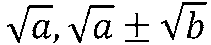 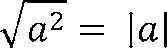 .Функцију у = хn (n  N) скицирати само за n = 2 и n = 3.Квадратна једначина и квадратна функцијаОбраду ове теме започети извођењем формуле за решења квадратне једначине са реалним коефицијентима. Решавати само квадратне једначине које имају реална решења. Решавати и јед- начине са непознатом у имениоцу, које се своде на квадратне при чему треба истаћи важност услова дефинисаности.Везу између коефицијената и решења квадратне једначине успоставити и кроз Виjетове формуле и растављање квадратног тринома на чиниоце.Пажњу посветити разноврсним проблемима из свакодневног живота који се решавају свођењем на квадратну једначину.При испитивању квадратне функције прво скицирати њен график, а потом тумачити њене особине.Квадратне неједначине треба решавати „читањем са графика”.Тригонометријске функцијеНа почетним часовима требало би обновити тригонометриј- ске функције оштрог угла (тригонометрију правоуглог  троугла) као и релације између тригонометријских функција које су учени- ци упознали у првом разреду.Успоставити везу између угла израженог у степенима и угла израженог у радијанима.На тригонометријском кругу најпре одређивати вредности тригонометријских функција у првом квадранту, а затим и за оста- ле вредности углова „свођењем на први квадрант”. Осим помоћу тригонометријског круга потребно је да ученици у потпуности са- владају одређивање вредности тригонометријских функција помо- ћу калкулатора.Скицирати и тумачити графике основних тригонометријских функција (y = sinx, y = cosx, y = tgx, y = ctgx).Приликом трансформација тригонометријских израза кори- стити адиционе формуле и тригонометријске формуле двоструког угла. Решавати задатке у којима се тргонометријски идентитети директно примењују.ТРЕЋИ РАЗРЕДСтереометријаУченици већ поседују знања о основним геометријским те- лима, те би их на почетку области требало подсетити на површине и запремине најједноставнијих тела – коцке и квадра. Довољно је извести опште формуле за површину и запремину праве призме и пирамиде. При увежбавању треба бирати најједноставније приме- ре и задатке (првенствено правилне призме и пирамиде).Када су у питању обртна тела, треба обрадити прав ваљак и праву купу и извести формуле за њихове површине и запремине.Такође, треба увести појам сфере и лопте и навести формуле за површину сфере и запремину лопте. Код обраде обртних тела тако- ђе се треба ограничити само на најједноставније примере и задатке. Пажњу треба посветити и развијању просторних представа, чему у извесној мери може допринети позивање на очигледност, коришћење динамичких софтвера и правилно скицирање простор-них фигура.Експоненцијална и логаритамска функцијаПри увођењу појма експоненцијалне и логаритамске функци- је на овом нивоу не може се дати прецизна дефиниција, па самим тим се и не могу строго доказати њихове особине, већ се о тим особинама закључује по аналогији са особинама степена. Ученике треба оспособити да одреде вредност експоненцијалне и логари- тамске функције у датој тачки (при чему ученици могу да користе калкулатор када је то неопходно).Ученици треба да упознају и примењују само једноставна својства логаритама (логаритам производа, количника, степена).Експоненцијалне и логаритамске једначине треба обрађивати у мери у којој је то наведено у исходима, што значи у најједностав- нијим примерима и задацима.Системи линеарних једначинаКод решавања система подсетити се прво система 2 x 2, мето- де замене и методе елиминације. Исте методе размотрити код си- стема 3 x 3 и надовезати на то Гаусов алгоритам.Решавати само примере и задатке у којима се не појављују параметри.Аналитичка геометрија у равниОсновни циљ увођења аналитичке геометрије је повезивање алгебарских и геометријских садржаја. Ученици првенствено тре- ба да упознају Декартов правоугли координатни систем у равни и приступ геометрији помоћу координата. При извођењу формула за одређивање растојања тачака и поделу дужи у датом односу иско- ристити одговарајуће, већ познате чињенице.Ученици треба да повежу линеарну једначину са две непо- знате са једначином праве у координатном систему и да упознају општи (имплицитни) и експлицитни једначине праве. Кроз задатке ученици треба да увежбају и формуле за једначину праве која са- држи две дате тачке. При извођењу формула за одређивање вели- чине угла између две праве, специјално услова за паралелност, од- носно нормалност правих, искористити знања из тригонометрије.Једначину кружнице извести применом познате формуле за растојање тачака у координатном систему. Код одређивања међу- собног односа праве и кружнице, користити знања из теорије ква- дратних једначина. Обратити пажњу на случај када права додирује кружницу (услов додира), као и једначине тангенти. У неким ситу- ацијама може се дати геометријска интерпретација (на пример код решавања система квадратних једначина).Приликом увежбавања градива аналитичке геометрије треба бирати што једноставније задатке и илустровати решења цртежи- ма у координатном систему.НизовиПојам бесконачног низа реалних бројева увести кроз кон- кретне примере. Показати да се низови могу дефинисати и ре- курентним релацијама. Посебно увести аритметички низ и гео- метријски низ указујући на специфичности разлике, односно количника. Сврху увођења аритметичког и геометријског низа приказати једноставнијим примерима примене.ЧЕТВРТИ РАЗРЕДФункцијеНа почетку ове теме подсетити ученике на основне опште појмове у вези с функцијама (домен, кодомен, 1–1, НА). Затим размотрити својства карактеристична за реалне функције једне реалне променљиве (ограниченост, парност и непарност, пери- одичност, нуле и знак, монотоност, график) и илустровати их на примерима функција које су ученицима познате. Навести својства и графике основних елементарних функција  (константе,  степе- не функције, експоненцијалне и логаритамске функције, основне тригонометријске функције).Граничну вредност (лимес) функције најпре илустровати примерима. Затим дати дефиниције у различитим случајевима. Илустровати графички примере који доводе до асимптота (верти- калних и хоризонталних). Навести аритметичка својства лимеса и увежбати њихово коришћење. Размотрити неке карактеристичне случајеве тзв. неодређених израза и увежбати њихово решавање (само најједноставнији примери).Извод функцијеНа самом почетку теме, користећи историјске изворе као мо- тивацију, осврнути се на чињеницу да је појам извода настао из потребе да се одреди општа метода за одређивање тангенте неке криве, као и брзине кретања. Навести таблицу извода основних елементарних функцијама (с доказима у два до три случаја).Обрадити правила за налажење извода збира, разлике, прои- звода и количника, и илустровати их на једноставним примерима. Упознати ученике са појмом извода вишег реда.Пажњу посветити испитивању функција и цртању њихових графика, користећи изводе, при чему се ограничити на рационал- не функције. Обратити пажњу на појам максимума и минимума, конвексности и конкавности функције, трудећи се да се сва стече- на знања о функцијама повежу у логичку целину (домен, парност, нуле, знак, монотоност, локални максимум и минимум, конкав- ност, конвексност, превојне тачке, асимптоте).КомбинаторикаСа ученицима обновити основне елементе комбинаторике (правило збира и правило производа) на једноставнијим приме- рима и задацима, као примену основних принципа пребројавања коначних скупова. Увести појам факторијела и користити га у ра- зличитим примерима. Поштовањем принципа поступности увести пермутације, варијације, као и комбинације без понављања. При решавању проблема у којима ученици користе те појмове користи- ти реалне примере, у којима постоје различита ограничења, одно- сно понављања. Увести Паскалов троугао и биномни образац (без доказа) и приказати примере њихове примене.Вероватноћа и статистикаУвод у елементарну теорију вероватноће подразумева кла- сичну дефиницију вероватноће и припадајућих појмова (скуп еле- ментарних догађаја, сигуран догађај, немогућ догађај, супротни догађај...) и њихову илустрацију на примерима разних експериме- ната (бацање новчића и коцкица, извлачење куглица и други при- мери). У току увежбавања, брзим експериментом у коме учествују сви ученици (на пример, окретањем једног новчића по 10 пута од стране сваког ученика) и акумулацијом добијених резултата (фре- квенција) указати на суштински однос класичне и статистичке де- финиције вероватноће.Обраду теме наставити увођењем појма случајне величине дискретног типа и указивањем на неке примере. Указати на појмове популације, обележја и узорка и потребу дескриптивне обраде пода- така посматрањем одређеног обележја. На конкретним примерима (сопствених истраживања или база података које је могуће наћи на интернету) показати поступке прикупљања, уређивања података, та- бличног и графичког приказивања изабраног обележја, дефинисати и демонстрирати израчунавање математичког очекивања и диспер- зије. Дати тумачење шта ти параметри суштински значе.ПРАЋЕЊЕ И ВРЕДНОВАЊЕ НАСТАВЕ И УЧЕЊАСаставни део процеса развоја математичких знања у свим фазама наставе је и праћење и процењивање степена остварености исхода, које треба да обезбеди што поузданије сагледавање развоја и напредовања ученика. Тај процес започети иницијалном проце- ном нивоа на коме се ученик налази. Прикупљање информација из различитих извора (свакодневна посматрања, активност на часу, учествовање у разговору и дискусији, самосталан рад, рад у гру- пи, тестови) помаже наставнику да сагледа постигнућа (развој и напредовање) ученика и степен остварености исхода. Свака актив-ност је добра прилика за процену напредовања и давање повратне информације, а важно је ученике оспособљавати и охрабривати да процењују сопствени напредак у учењу.У процесу праћења и вредновања значајну улогу имају до- маћи задаци. Редовно задавање домаћих задатака (уз обавезну повремену проверу од стране наставника), анализа задатака које ученици нису умели да реше, педагошка мотивација ученика који редовно раде домаће задатке... помаже наставнику да стекне бољи увид у степен остварености исхода.ФИЗИКАЦиљ учења Физике јесте стицање елементарне функционал- не писмености (природно-научне и техничке) и знања о основним физичким законима који описују појаве у природи и својства зву- ка, оспособљавање ученика за примену знања у струци и свакод- невном животу, стицање радних навика, одговорности и вештина за самостални за тимски рад као и формирање основе за даље образовање.ОПШТА ПРЕДМЕТНА КОМПЕТЕНЦИЈАОпшта предметна компетенција представља опис шта учени- ци знају и могу да ураде на основу укупног општег образовања    у физици. Другим речима, она описује шта је крајња сврха учења физике као општеобразовног предмета у средњој школи. Кроз оп- ште средњошколско учење физике очекује се да ученици повежу физичке законе и процесе са практичном применом и тако постиг- ну научну писменост која ће им омогућити праћење и коришћење информација у области физике, исказаних језиком физике (физич- ким терминима, симболима, формулама и једначинама), дискусију и доношење одлука у вези с темама из области физике, значајним за појединца и друштво. На првом месту то се односи на безбед- но руковање уређајима, алатима и комерцијалним производима    и на бригу о животној средини. Поред тога, очекује се развијање истраживачког односа према окружењу кроз експериментални радкојим се упознаје научни метод, као и разумевање природе науке, научно истраживачког рада и подржавање доприноса науке квали- тету живота појединца и развоју друштва.СПЕЦИФИЧНЕ ПРЕДМЕТНЕ КОМПЕТЕНЦИЈЕСпецифичне предметне компетенције представљају опис специфичних способности ученика које му омогућавају да развије општу предметну компетенцију. Оне обухватају природно научну писменост – основ за праћење развоја физике као науке и разуме- вање повезаности физике и савремене технологије и развоја дру- штва. Даље, обухватају способност прикупљања података о свој- ствима и променама појава и система посматрањем и мерењем; планирање и описивање поступака; правилно и безбедно руковање уређајима и мерним прибором. Специфичне компетенције обухва- тају представљање резултата мерења табеларно и графички; уоча- вање трендова и у објашњавању физичких законитости и извође- њу закључака.Стандарди ученичких постигнућа развијени су на три нивоа: основном, средњем и напредном. Њима су описана очекивања за шта би ученик био способан да постиже у вези с одређеним садр- жајем физике. Стандарди за основни ниво дефинишу постигнућа (знање, вештине и ставове) које ученик треба да поседује како би после средње школе активно и продуктивно учествовао у разли- читим областима живота (друштвеном, привредном, образовном, породичном, личном).Стандарди за средњи ниво дефинишу постигнућа (знање, вештине и ставове) које ученик треба да поседује како би могао успешно да настави факултетско образовање у различитим обла- стима.Стандарди за напредни ниво дефинишу постигнућа (знање, вештине и ставове) које ученик треба да поседује како би могао успешно да настави факултетско образовање у области физике, технологије и других сродних, с физиком повезаних дисциплина. Стандарди су организовани тако да виши нивои знања подразуме- вају овладаност садржајима са претходних нивоа. Подразумева се да ће ученици који решавају задатке са напредног нивоа умети да реше задатке и са претходна два нивоа.Разред	ПрвиНедељни фонд часова	1 часГодишњи фонд часова	35 часоваУПУТСТВО ЗА ДИДАКТИЧКО-МЕТОДИЧКО ОСТВАРИВАЊЕ ПРОГРАМАИзучавање физичких концепата у школском оквиру омо- гућава ученицима упознавање и разумевање физичких појава и процеса у свакодневном животу и као последицу тога развијање функционалне научне писмености. У складу са циљевима учења Физике, стандардима постигнућа ученика и међупредметним ком- петенцијама дефинисан је програм наставе и учења са исходима чије остваривање треба да обезбеди солидну основну за даље из- учавање физике као научне дисциплине, али и примену усвојених знања у области техничких, медицинских и осталих дисциплина утемељеним на физичким концептима. Решавање проблемских задатака развија код ученика способности запажања, систематиза- ције, логичког закључивања, анализе и критичког мишљења неоп- ходних у свакодневном животу. Сходно томе, у наставу су укљу- чени одговарајући демонстрациони огледи и лабораторијске вежбе чија реализација обогаћује наставни процес али и оснажује учени- ке у решавању проблемских задатака.ПЛАНИРАЊЕ НАСТАВЕ И УЧЕЊАСавремена настава поставља ученике у фокус наставног про- цеса са циљем развијања и оснаживања ученичких компетенција. Из тог разлога наставник самостално планира реализацију про- грама наставе. На основу дефинисаног циља предмета и исхода    и стандарда постигнућа, самостално планира број часова обраде, систематизације, утврђивања и провере знања ученика, као и мето- де, технике и облике рада са ученицима на школском часу. Такође одлучује и ученицима препоручује уџбенички и други наставни материјал потребан за наставни процес.Од наставника се очекује да у складу са програмом наставе припреми годишњи (глобални) план рада на основу којих припре- ма и реализује месечне (оперативне) планове. Осим планова, на- ставник своје активности уобличава кроз припрему за час за сваку наставну јединицу у складу са одговарајућим исходима наставе. Препорука је да наставник планира и припрема наставу самостал- но, а у сарадњи са предметним наставницима осталих дисциплина обезбеди међупредметну корелацију.ОСТВАРИВАЊЕ НАСТАВЕ И УЧЕЊАСадржаји првог разреда су подељени на одређени број темат- ских целина од којих свака садржи одређени број наставних једи- ница.Програмски садржаји доследно су приказани у форми која задовољава основне методичке принципе наставе:Поступност (од простијег ка сложенијем) при упознавању нових појмова и формулисању закона.Очигледност при излагању наставних садржаја (уз сваку тематску целину предложено је више демонстрационих огледа, а треба користити и симулације).Повезаност наставних садржаја (хоризонтална и верти- кална).Програм предвиђа да се унутар сваке веће тематске целине, после поступног и аналитичног излагања појединачних програм- ских садржаја, кроз систематизацију, уопштавање и обнављање изложеног градива, изврши синтеза битних чињеница и закључака и да се кроз њихово обнављање омогући да их ученици у потпуно- сти разумеју, трајно усвоје и примене. Ради остваривања вертикал- ног повезивања програмских садржаја неопходно је сваку тематску целину започети обнављањем одговарајућег дела градива на које ће се нови садржаји логично надовезати. Реализација овог захтева програма је суштинска јер обезбеђује да ученик сагледа физику као кохерентну научну дисциплину у којој се почетак проучавања нове појаве надовезује на резултате проучавања неких претходних. Ре- дослед проучавања појединих тема није потпуно обавезујући. На- ставник може распоредити садржаје према својој процени.Методичко остваривање садржаја програма у настави Физике захтева да целокупни наставни процес буде прожет трима основ- ним физичким идејама: да се физичке појаве и процеси тумаче у настави паралелним спровођењем, где год је то могуће, макропри- лаза и микроприлаза у обради садржаја. Физику ученицима треба представити као науку која се непрекидно развија са сталним ука- зивањем на домете физике у савременом свету.Осим овладавања физичким појмовима и законима, неопход- но је указати на међусобну повезаност физике и осталих научних дисциплина. Посебан акценат треба ставити на етичке проблеме који се настају као последица развијања науке и технике и на за- штиту животне средине.Савремена настава подразумева примену различитих метода и облика рада, разноврсних дидактичких поступака у наставном процесу (пројектна, проблемска, активна настава и кооперативно учење) који омогућавају остваривање циља и исхода предмета.Основне методе рада са ученицима су:излагање садржаја теме уз одговарајуће демонстрационе огледе;методе логичког закључивања ученика;решавање проблема (квалитативни и квантитативни);лабораторијске вежбе;коришћење и других начина рада који доприносе бољем разумевању садржајa теме (домаћи задаци, семинарски радови, пројекти, допунска настава, додатна настава...).Демонстрациони огледи чине саставни део  редовне  наста- ве Физике. Огледи омогућавају ученицима да појаве и процесе доживе чулима што за последицу има развијање радозналости и интересовања за физику и истраживачки приступ природним на- укама. Како су уз сваку тематску целину планирани демонстраци- они огледи, ученици ће спонтано пратити ток посматране појаве, или непосредно учествовати у реализацији огледа, а на наставни- ку је да наведе ученика да својим речима, на основу сопственог расуђивања, опише појаву коју посматра или демонстрира. Потом наставник, користећи прецизни језик физике, дефинише нове пој- мове (величине) и речима формулише закон појаве. Када се прође кроз све етапе у излагању садржаја теме (оглед, учеников опис по- јаве, дефинисање појмова и формулисање закона), прелази се на презентовање закона у математичкој форми. Оваква активна пози- ција ученика у процесу конструкције знања доприноси трајнијим и квалитетнијим постигнућима.Пожељно је да једноставне експерименте изводе ученици(самостално или по групама) на часу или да их осмисле, ураде анализирају и обраде код куће, користећи предмете и материјале из свакодневног живота. Наравно, наставници који имају могућно- сти треба да у настави користе и сложеније експерименте.У настави свакако треба користити и рачунаре (симулације експеримената и појава, лабораторијске вежбе и обрада резултата мерења, моделирање, самостални пројекти ученика у облику се- минарских радова и сл.). Препорука је да се, уколико недостаје одговарајућа опрема у кабинетима, користе постојећи ИКТ алати који симулирају физичке појаве и процесе, обрађују и приказују резултате мерења.Програм предвиђа коришћење разних метода логичког за- кључивања који су иначе присутни у физици као научној дисци- плини (индуктивни, дедуктивни, закључивање по аналогији итд.).Наставник сам треба да одабере најпогоднији приступ у об- ради сваке конкретне теме у складу са потребама и могућностима ученика, као и наставним средствима којима располаже.На садржајима програма може се у потпуности илустровати суштина методологије истраживачког приступа у физици и другим природним наукама: посматрање појаве, уочавање битних својста- ва система на којима се појава одвија, занемаривање мање значај- них својстава и параметара система, мерење у циљу проналажења међузависности одабраних величина, планирање нових експери- мената ради прецизнијег утврђивања тражених односа, формули- сање физичких закона. У неким случајевима методички је целис- ходно увођење дедуктивне методе у наставу (нпр. показати како из закона одржања следе неки мање општи физички закони и сл.).Решавање проблема је један од основних начина реализаци- је наставе Физике. Наставник поставља проблем ученицима и пре пушта да они самостално, у паровима или у тиму дођу до решења, по потреби усмерава ученике, подсећајући их питањима на нешто што су научили и сада треба да примене, упућује их на извођење експеримента који може довести до решења проблема и слично. Решавање задатака је важна метода за увежбавање примене знања. Њоме се постиже: конкретизација теоријских знања; обнављање, продубљивање и утврђивање знања; кориговање ученичких знања и умећа; развијање логичког мишљења; подстицање ученика на иницијативу; стицање самопоуздања и самосталности у раду...Оптимални ефекти решавања задатака у процесу учења фи- зике остварују се добро осмишљеним комбиновањем квалитатив- них (задаци-питања), квантитативних (рачунских), графичких и експерименталних задатака.Вежбање решавања рачунских задатака је важна компонента учења физике. Како оно за ученике често представља вид учења  са најсложенијим захтевима, наставник је обавезан да им да од- говарајуће инструкције, напомене и савете у вези са решавањем задатака. Напомене треба да се односе на типове задатака у датој теми, најчешће грешке при решавању таквих задатака, различите приступе решавању...При решавању квантитативних задатака, у задатку прво тре- ба на прави начин сагледати физичке садржаје, па тек после тога прећи на математичко формулисање и израчунавање. Наиме, ре- шавање задатака одвија се кроз три етапе: физичка анализа задат- ка, математичко израчунавање и дискусија резултата. У првој ета- пи уочавају се физичке појаве на које се односи задатак, а затим се набрајају и речима исказују закони по којима се појаве одвијају. У другој етапи се, на основу математичке форме закона, израчуна-  ва вредност тражене величине. У трећој етапи тражи се физичко тумачење добијеног резултата. Ова дискусија на крају омогућава наставнику да код ученика развија критичко мишљење. Потребно је пажљиво одабрати задатке који, ако је могуће, имају непосредну везу са реалним ситуацијама. Такође је важно да ученици правил- но вреднују добијени резултат, као и његов правилан запис. По- себно треба обратити пажњу на поступност при избору задатака, од најједноставнијих ка онима који захтевају анализу и синтезу стечених знања.Додатна настава намењена је даровитим ученицима и требада задовољи њихова интересовања за физику. У оквиру ове наста- ве могу се продубљивати и проширивати садржаји из редовне на- ставе, радити нови садржаји, тежи задаци, сложенији експеримен- ти од оних у редовној настави. Ученици се слободно опредељују при избору садржаја програма. Зато је нужно сачинити индиви- дуалне програме рада са ученицима на основу њихових претход- них знања, интересовања и способности. Корисно је да наставник позове истакнуте стручњаке да у оквиру додатне наставе одрже популарна предавања као и да омогући ученицима посете инсти- тутима.Допунска настава се организује за ученике који у редовној настави нису били успешни. Циљ допунске наставе је да ученик, уз додатну помоћ наставника, стекне минимум основних знања из садржаја које предвиђа програм наставе и учења. Ова настава омо- гућава укључивање у наставу ученицима који су из оправданих ра- злога били одсутни са редовних часова.Слободне активности ученика, који су посебно заинтересо- вани за физику, могу се организовати кроз разне секције младих физичара као и у сарадњи са центрима за таленте и промоцију и популаризацију науке.Програм омогућава примену различитих облика рада од фронталног, рада у тиму, индивидуалног рада, рада у пару или групи. Самостални рад ученика треба посебно неговати. Овај облик рада је ученицима најинтересантнији, више су мотивисани, па лакше усвајају знање. Уз то се развија и њихово интересовање и смисао за истраживачки рад, као и способност тимског рада и сарадње. Овакав приступ обради наставне теме захтева добру при- прему наставника: одабрати тему, припремити одговарајућа на- ставна средства и опрему, поделити ученике у групе тако да сваки појединац у групи може дати одговарајући допринос, дати неоп- ходна минимална упутства.ПРАЋЕЊЕ И ВРЕДНОВАЊЕ НАСТАВЕ И УЧЕЊАУ настави оријентисаној на достизање исхода вреднују се oстварени ниво постигнућа и напредовање током процеса учења. Да би вредновање било објективно и у функцији учења, потребно је да буде усклађено са принципима оцењивања (Правилник о оце- њивању у средњој школи).ИНФОРМАТИКАЦиљ учења Информатике је стицање знања, овладавање ве- штинама и формирање вредносних ставова који доприносе развоју информатичке писмености неопходне за даље школовање, живот и рад у савременом друштву. Ученик развија способност апстракт- ног и критичног мишљења о аутоматизацији послова уз помоћ ин- формационо-комуникационих технологија и развија способност ефективног коришћења технологије на рационалан, етичан и бе- збедан начин.ОПШТА ПРЕДМЕТНА КОМПЕТЕНЦИЈАУчењем наставног предмета Информатика ученик је оспособљен да примени стечена знања и вештине из области информацио- но-комуникационих технологија ради испуњавања постављених циљева и задатака у свакодневном животу, даљем школовању и будућем раду. Развио је дигиталну писменост и способност апстрактног и критичног мишљења уз помоћ информационо-комуникационих техно- логија.СПЕЦИФИЧНЕ ПРЕДМЕТНЕ КОМПЕТЕНЦИЈЕСпецифичне предметне компетенције представљају опис специфичних способности ученика које му омогућавају да развије општу предметну компетенцију. Подразумевају способност за одговорно коришћење информационо-комуникационих технологија уз препозна- вање потенцијалних ризика и опасности, уметничко изражавање и формирање естетског става при коришћењу технологије и способност за брзо, ефикасно и рационално проналажење информација коришћењем рачунара, као и њихово критичко анализирање, складиштење и преношење и представљање у графичком облику.Разред	ПрвиНедељни фонд часова	1 часГодишњи фонд часова	35 часоваРазред	ДругиНедељни фонд часова	1 часГодишњи фонд часова	35 часоваРазред	ТрећиНедељни фонд часова	1 часГодишњи фонд часова	35 часоваРазред	ЧетвртиНедељни фонд часова	1 часГодишњи фонд часова	33 часаУПУТСТВО ЗА ДИДАКТИЧКО-МЕТОДИЧКО ОСТВАРИВАЊЕ ПРОГРАМАНастава се изводи са половином одељења у рачунарском кабинету, у групама не већим од 15 ученика. На почетку наставе урадити проверу нивоа знања и вештина ученика, која треба да по- служи као оријентир за организацију и евентуалну индивидуали- зацију наставе.При реализацији програма дати предност пројектној, про- блемској и активно оријентисаној настави, кооперативном учењу, изградњи знања и развоју критичког мишљења. Уколико условидозвољавају дати ученицима подршку хибридним моделом наста- ве (комбинацијом традиционалне наставе и електронски подржа- ног учења), поготово у случајевима када је због разлика у предзна- њу потребна већа индивидуализација наставе.Предложени број часова по темама је оквирни, на наставнику је да процени потребан и довољан број часова по темама узима- јући у обзир знања и вештине који ученици имају из претходног школовања и животног искуства. Препорука је да наставник, у за- висности од  могућности ученика и рачунарске опреме, процени   и комбинује у току сваког дво часа различите наставне методе и облике рада као што су самостални рад ученика (по принципу је-дан ученик – један рачунар), рад у паровима (два ученика истовре- мено и заједно решавају конкретне задатке), рад у мањим групама (почетна анализа и идеје за методе решавања), као и рад са целом групом када наставник објашњава, приказује, демонстрира и кроз дискусију уводи ученике у нове области.ПЛАНИРАЊЕ НАСТАВЕ И УЧЕЊАПрограм усмерава наставника да наставни процес конципира у складу са дефинисаним исходима, односно да планира како да ученици остваре исходе, и да изабере одговарајуће методе, актив- ности и технике за рад са ученицима. Дефинисани исходи пока- зују наставнику и која су то специфична знања и вештине која су ученику потребна за даље учење и свакодневни живот. Приликом планирања часа, исходе предвиђене програмом треба разложити на мање и на основу њих планирати активности за конкретан час. Треба имати у виду да се исходи у програму разликују, да се неки могу лакше и брже остварити, док је за одређене исходе потреб- но више времена, активности и рада на различитим садржајима. Исходе треба посматрати као циљеве којима се тежи током једне школске године. Наставу у том смислу треба усмерити на разви- јање компетенција, и не треба је усмерити само на остваривање појединачних исхода.При обради нових садржаја треба се ослањати на постојећеискуство и знање ученика, и настојати, где год је то могуће, да уче- ници самостално откривају математичке правилности и изводе за- кључке. Основна улога наставника је да буде организатор настав- ног процеса, да подстиче и усмерава активност ученика. Ученике треба упућивати да користе уџбеник и друге изворе знања, како би усвојена знања била трајнија и шира, а ученици оспособљени за примену у решавању разноврсних задатака.На часовима треба комбиновати различите методе и облике рада, што доприноси већој рационализацији наставног процеса, подстиче интелектуалну активност ученика и наставу чини инте- ресантнијом и ефикаснијом. Препоручује се коришћење интерак- тивних метода, пројектне, проблемске и истраживачке методе, рад на референтном тексту, (истраживање по кључним речима, појмо- вима, питањима), дискусију, дебату и др. Заједничка особина свих наведених метода је да оне активно ангажују ученика током наста- ве, а процес учења смештају у различите и разнолике контексте. Избор метода и облика рада, као и планирање активности учени- ка зависи од наставних садржаја које треба реализовати на часу и предвиђених исхода, али и од специфичности одређеног одељења и индивидуалних карактеристика ученика.ОСТВАРИВАЊЕ НАСТАВЕ И УЧЕЊАПрви разредИнформационо-комуникационе технологије у савременом друштву (6 часова)Потребно је нагласити значај ИКТ, али и да коришћење до- носи различите ризике и одговорност. Кроз ученицима познате примере навести примере одговорног и безбедног коришћења ИКТ (иако ће се ова тема провлачити током целог школовања, како ученици овладавају алатима и применом ИКТ у свом животу, на- глашавати безбедност и одговорност при коришћењу истих). Иста- ћи опасности и последице неправилног и прекомерног коришћења рачунара, као и начине да се они избегну.Ученике укратко упознати са историјатом развоја ИКТ, ра- чунских справа и рачунара, не инсистирајући на детаљима (тач- ним годинама, прецизним карактеристикама уређаја и слично). Ученици треба да буду свесни када се јавиле идеја о рачунарима који се могу програмирати, када су настали први електронски ра- чунар, када су настали персонални рачунари и како изгледају са- времени рачунари у односу на почетке („од рачунара који заузима целу зграду до уређаја у џепу сакоа”). Са ученицима дискутовати и могуће правце развоја ИКТ у будућности.Ученицима нагласити да су модерни уређаји данас нера- скидиви део Интернета и обрнуто. Потребно је да ученици имају представу о рачунарским мрежама и да јасно разликују локалну мрежу и Интернет. Потребно је направити паралелу између кућ- не мреже и мреже у школи и скренути пажњу да су за формирање и функционисање мреже потребни и посебни уређаји и програми, без уласка у детаљну анализу њихове улоге и технолошких карак- теристикама. Са ученицима дискутовати о сервисима на Интер- нету и веб-апликацијама које користе и подстакнути их да једни другима укажу на корисне и интересантне сервисе и апликације. Посебну пажњу посветити претраживању информација на интер- нету и процени њихове поузданости и релевантности. Ова тема треба да буде практично демонстрирана и прожета током читавог наставног процеса.Такође у овој фази треба да остваре прву комуникацију са на- ставником користећи мејл (упутити их, уколико не знају, како се пише мејл, елементе поруке, проверити како су активирали налоге на друштвеним мрежама – безбедност и приватност мејла, конта- ката и садржаја сандучета). Посебну пажњу скренути на прилоге мејлова (шта се може, а шта не може слати мејлом). И у случају мејл-комуникације инсистирати на безбедно и одговорно кори- шћење уз поштовање правила лепог понашања (нетикеција). Ука- зати ученицима на предности коришћења рачунара током процеса учења: прикупљање, обрада, складиштење, дистрибуција и прика- зивање података. Указати ученицима на могућности и предности заједничког рада на дељеном документу.Представљање податка на рачунару (5 часова)При реализацији ове тематске целине потребно је да ученици стекну знања о томе како се у дигиталним уређајима информаци- је представљају помоћу бројева. Треба да знају да се кодирањем представљају текст,  графика и звук. Приказати ученицима како   се природни бројеви представљају у бинарном систему (нулама и јединицама). На информативном нивоу показати хексадекадни си- стем као скраћење записа бинарних бројева и приказати бинарни запис неких података (на пример, текста записаног ASCII кодом).Ученици треба да познају јединице за мерење количине по- датака (бит, бајт, килобајт, ...) и да умеју да процене колико уоби- чајени подаци заузимају меморије (нпр. колико отприлике заузима страница текста, фотографија ниске и високе резолуције, филм и слично).При реализацији ове тематске целине потребно је увести по- јам бројевних основа (пре свега бинарне, декадне, хексадекадне и окталне) и приказати како се број записује у некој различитим бро- јевним системима (уз помоћ дигитрона, али и без њега). Упознати ученике како се изводе рачунске операције над бројевима у разли- читим бројевним системима.Увести појам дигитализације (дискретизације), објаснити како се у дигиталним уређајима све информације представљају (кодирају) помоћу бројева и продискутовати предности дигитал- ног у односу на аналогни запис. Ученици треба да усвоје појмо- ве бит, бајт, и остале величине за мерење количине информација. Ученици би требало да стекну представу о томе како се кодирају текстуалне, графичке, звучне и видео информације.Потребно је да осмислити речи, реченице које ће ученици ко- дирати или декодирати. Позвати ученике да једни другима поша- љу кодиране поруке. Поставити пред ученике задатак да процене колико би меморије заузела видео порука одређене дужине, квали- тета слике и звука.Архитектура рачунарског система и програмска подршка (6 часова)Ученици треба да знају основну структуру рачунара (проце- сор, меморије и улазно-излазни уређаји, као и комуникацију изме- ђу њих). Ученици би требало да умеју да објасне чему нека ком- понента служи и које су њене главне особине, при чему треба да знају: улогу процесора у функционисању рачунарског система (да познају особине процесора, да објасне врсте и улогу различитихмеморија у рачунарима (меморије које трајно и привремено памте податке) и да разликују унутрашње меморије (кеш, RAM) од спо- љашњих, складишних меморија (хард-дискова, флеш-меморија, SSD уређаја, оптичких дискова).Инсистирати на хијерархијској организацији меморија и об- јаснити разлику у брзини, капацитету и цени различитих облика меморија (особине меморија); основне врсте улазно-излазних уре- ђаја и начине комуникације са њима; врсте магистрала и њихову улогу у остваривању комуникације између различитих компонена- та унутар рачунара.Ученик компоненте треба да зна на нивоу препознавања, без улажења у детаље њихове архитектуре и начина функционисања.Са ученицима заједно продискутовати карактеристике у том тренутку актуелне хардверске технологије (на пример, анализира- ти детаље хардверских конфигурација које се описују у огласима за продају рачунара). Ученици могу анализирати конфигурације школских рачунара (уз помоћ података доступних из оперативног система) и за домаћи им је могуће задати да анализирају конфигу- рације својих кућних рачунара. Ученицима је могуће приказати и поступак расклапања и склапања рачунара и указати им на једно- ставне кварове које могу сами препознати и отклонити.Ученицима је могуће приказати и архитектуру и хардверске компоненте савремених мобилних уређаја (таблета, паметних те- лефона).Искуствено ученици могу описати улогу оперативних систе- ма, и уочити разлику између хардвера и софтвера. Ученици треба да знају разлику између апликативних и системских програма, као и различиту примену апликативних програма у свакодневном жи- воту (на пример, програме за приступ интернету и вебу, рачунар- ске игре, програме за обраду звука, …..).Ученицима скренути пажњу на појам власништва над соф- твером, софтверских лиценци и заштите ауторских права. Описа- ти разлику између власничког и слободног софтвера и софтвера отвореног кода. Описати и различите облике дистрибуције софтве- ра (пробне верзије, делимичне верзије). Ученицима (и на личном примеру) развијати правну и етичку свест о ауторским правима над софтвером, али и над подацима који се дистрибуирају путем мреже. Посебну пажњу посветити потреби коришћења лиценци- раних програма, заштити програма и података, вирусима и зашти- ти од њих. Део тематске целине чији је фокус на зашити ауторских права и коришћењу туђег садржаја треба да се прожима кроз све тематске целине кроз сва четири разреда.Инсистирати на разумевању начина на који рачунар прима, обрађује, складишти и приказује податке и улоге сваког од делова система током тог процеса.Организација података и прилагођавање радног окружења (4 часа)Извршити систематизацију основних концепата како би се увела заједничка терминологија и како би се обезбедило да уче- ници мало дубље разумеју основне концепте графичких радних окружења тј. њихових корисничких интерфејса. Истовремено ди- скутовати графичко окружење стоних и преносних рачунара и мо- билних уређаја, набројати сличности, али и нагласити разлике.Са ученицима систематизовати знање о елементима графич- ког корисничког окружења: радној површини, прозорима, мени- јима, дугмадима, пољима за унос текста и слично. Обезбедити    да ученици ефикасно баратају основним улазним уређајима тј. да умеју да изведу акције мишем, екраном осетљивим на додир, али и пречицама на тастатури. Обезбедити да ученици разумеју кон- цепте селекције, концепт клиборда и њихову примену на копира- ње и премештање података. Ученици треба разумеју и да знају да одреагују на разне поруке које добијају од система током рада (на пример, при брисању података, затварању програма, чувању доку- мента…).Систематизовати са ученицима и основна системска подеша- вања (датума и времена, радне површине, регионална подешава- ња, подешавања језика и тастатуре, коришћење и подешавање ко- рисничких налога).Објаснити, кроз неколико примера инсталацију и уклањање програма (опет направити паралелу стоних и преносивих рачунара са мобилним уређајима).Паралелно са радом на организацији података на систему датотека оперативног система демонстрирати манипулисање по- дацима на „облаку”. Дискутовати о предностима и недостацима манипулације података оба начина. Потребно је да ученици знају када податке чувају на диску, на некој преносивој спољној мемо- рији, на телефону, „у облаку”... Потребно је појаснити терминоло- гију (фајл-датотека, фолдер – фасцикла – директоријум – каталог, партиција, диск), и обезбедити да ученици разумеју концепт дато- тека и фасцикли и њихову примену на хијерархијско организовање података. Ученици треба да познају најпознатије типове датотека, да знају да искључе/укључе приказ типа датотеке и скривених да- тотека, да знају да су одређени типови датотека повезани са под- разумеваним програмима који их отварају, као и да та повезива- ња подесе. Кроз рад на документима и фасциклама инсистирати на начинима како се дели и приступа фасциклама и датотекама на„облаку” (сарадња, само да прегледају документе....). Потребно  једа ученици разумеју хијерархијску организацију система датотека и путање које одређују позицију (тј. адресу) датотеке у систему. Ученике упознати и са „пречицама” тј. симболичким линковима ка датотекама. Упознати ученике са неким програмима за архи- вирање података и потребом за таквим програмима (вежба слање мејла али са архивираним подацима).Упознати ученике са методама и значајем заштите података, подешавањем антивирусног програма, заштитног зида.Рад са програмима за обраду текста (10 часова)При реализацији ове тематске целине инсистирати да ученици науче да вешто и ефикасно врше уношење текста строго придржа- вајући се дигиталног правописа (у латиничком тексту на српском језику користећи дијакритичке карактере č, ć, ž, š, и сва граматичка правила говорног језика). Објаснити разлику између чистих тексту- алних докумената креираних у текст-едиторима (. txt документи, обележени текстови, изворни кодови програма) и форматираних текстуалних докумената креираних у текст-процесорима.Показати како да подеси радно окружење текст процесора, унесе текст. Скренути пажњу ученицима на вештину слепог куца- ња и мотивисати их да у самосталном раду савладају ту вешти-  ну. Инсистирати на употреби писма матерњег језика и поштовању правила куцаног текста.Нагласити да су основни кораци у раду са текстом (уношење текста, кретање кроз текст, копирање, исецање и премештање дело- ва текста, претрага и замена) заједнички за широку класу програма који раде са текстом (текст-едиторе, текст-процесоре, разне апли- кативне програме, уобичајене контроле за унос текста). Инсисти- рати да ученици умеју вешто и ефикасно врше основне операције са текстом, коришћењем само тастатуре (да се крећу кроз текст ка- рактер по карактер, реч по реч, пасус по пасус, да користе тастере Home и End, да селектују текст помоћу тастера Shift и кретања кроз текст, користе пречице за копирање, исецање и лепљење и слично). Показати операције са документима: креирање, отварање, премештање од једног до другог отвореног документа, чување, за-тварање.Указати на начине премештања садржаја између више отво- рених докумената.Уређивање текста почети од подешавања страница, маргина, прореда. Показати да постоје симболи за форматирање и објасни- ти њихову примену. Показати како се примењују операције за фор- матирање текста: фонта, параграфа, прелом текста, секције.Указати на намену листа, врсте листа и могућност креирања листа са више нивоа.Показати ученицима како се проналази задати текст, како се врши његова замена другим текстом и како се исправљају грешке у тексту.Препорука је да се контролном вежбом провери колико су ученици овладали вештином форматирање текста. Ученик добија папир са инструкцијама и захтевима како одређени текст треба да буде форматиран.Показати ученику да постоји могућност уметање у текст спе- цијалних симбола, датума и времена, текстуалних ефеката, као и уметање и позиционирање нетекстуалних објеката (слика, дијагра- ма, и сл.).Осмислити вежбу којом ће ученици провежбати рад са табе- лама у програму за рад са текстом.Препорука је да се контролном вежбом провери колико су ученици овладали вештином уноса објеката у текст. Ученик доби- ја папир са инструкцијама и захтевима које објекте треба да унесе и како треба да буде изгледа.Пре преласка на рад са дужим и комплекснијим документи- ма, потребно је објаснити разлику између логичке структуре доку- мената и њиховог визуелног и стилског обликовања и форматира- ња и увести стилове као основну технику логичког структурирања докумената. Инсистирати на томе да у свим дужим документима морају бити коришћени стилови (постојећи и кориснички дефи- нисани). У сложеније документе ученик треба да уме да уметне аутоматску нумерацију страница, да подеси подножја и заглавља страница, да аутоматски генерише садржај, индекс појмова, спи- сак библиографских референци и слично. Ученике треба упозна- ти са логичком структуром типичних докумената (биографија, молби, обавештења, итд.), школских реферата, семинарских и ма- турских радова и у свим вежбањима потребно је користити доку- менте какви се срећу у реалном животу и инсистирати на њиховој униформности и прегледности, а не на усиљеним естетским по- дешавањима (избегавати документе који немају смислен садржај и који служе само да прикажу што више различитих могућности текст-процесора). За вежбу се може од ученика тражити да нефор- матирани дужи текст форматирају на основу датог узора (на при- мер, на основу датог документа у PDF формату).Ученик треба да уме да прегледа текстуални документ прештампе, подешава параметре за штампу и штампа. Показати како рад сачувати у PDF формату.На крају, ученицима је могуће приказати и рад у неколико ра- зличитих програма за обраду текста.Ученици могу да покажу како примењују усвојена знања и вештине рада у програму за обраду текста на реферату, семинар- ском раду који раде на тему неког другог наставног предмета.Рад са програмима за израду слајд презентација (4 часа)Коришћењем програма за креирање слајд презентација уче- ници треба да примене већ овладане технике форматирања и стилизовања текста и креирају добру и ефективну презентацију. Потребно је да ученици схвате предности коришћења слајд-пре- зентација у различитим ситуацијама, препознају ситуације у ко- јима се може користити слајд-презентација, планирају и израђују адекватне презентације. При томе је потребно да знају основне етапе при развоју слајд-презентације, основне принципе доброг дизајна презентације (број информација по слајду, естетика, ани- мација у служби садржаја).Ученике треба обучити коришћењу бар једног програма за креирање слајд презентација. Ученик треба да уме да подеси рад- но окружење, бира одговарајући поглед на презентацију, креира слајдове, поставља на њих текст и нетекстуалне објекте (слике, та- беле, графиконе) доследно их форматира (користи мастер слајд). Ученик треба да уме да креира и интерактивне презентације које садрже линкове и акциону дугмад, да подешава анимације обје- ката на слајдовима и анимације преласка између слајдова, али те анимације треба да буду једино у функцији садржаја (избегавати анимације „по сваку цену” које оптерећују презентацију).Примери презентација треба да буду смислени, из реалног живота (најбоље је да се користе слајд-презентације у којима се обрађују теме из наставе, како информатике и рачунарства, тако и других предмета). Ученици неке презентације могу да креирају и у склопу домаћих задатака, а на часу је могуће анализирати пре- зентације направљене код куће.На крају, ученицима је могуће приказати још неколико про- грама за креирање слајд-презентација (нарочито, оне „у облаку”) и подвући сличности са програмом који је коришћен током наставе.Други разредИнформатика у музици (5 часова)Избор овог наставног садржаја и начин његовог извођења су одређени следећим полазним поставкама, а односе се на звук:појаве као што су осциловање, таласи и резонанција проте- жу се кроз све области музике;звук треба посматрати као механички талас одређеног оп- сега фреквенција, при чему треба уочити нове квалитете са проме- ном фреквенције (висине тона), променом амплитуде осциловања (јачине тона), променом броја виших хармоника (боје тона);употреба музичких инструмената се заснива на ефектима резонанције.Указати на физичке карактеристике звука, користећи се при томе рачунаром са прикљученим микрофоном и коришћењем програма нпр. Visual Analyzer и приказати таласну природу звука. Спектралну анализу звука представити преко Фуријеових транс- формација (eng. FFT – Fast Fourier Transform).Користећи исту апаратуру објаснити боју звука, на примеру различитих музичких инструмената. Путем експеримента предви- дети број и фреквенције виших хармоника звучног извора, и тај резултат потврдити израчунавањем помоћу графика спектралне анализе.Експеримент и израчунавање извести на примеру снимања микрофоном људског гласа и неких музичких инструмената – нпр. гитара, виолина, флаута.За реализацију ових наставних садржаја школе би требало да буду опремљене: одговарајућим рачунарима за рад са музичким програмима, музичким картицама, микрофоном и MIDI контроле- рима или електричним клавирима, који имају MIDI прикључак и аудио излаз за једноставно повезивање са рачунаром или другим уређајем за снимање звука.Потребно је представити основне формате аудио  записа  (wav – стандард на PC рачунарима, AIFF – Audio Interchange File Format – стандард на Macintosh рачунарима, датотеке mp3 форма- та, MIDI датотеке, …) и носаче аудио записа. Разлика у форматима је у квалитету звука и количини меморије коју заузимају.Важно је нагласити да рачунар може да управља различитим електронским музичким инструментима и изворима звука користе- ћи: стандардни MIDI (Musical Instument Digital Interface) интер- фејс, стандардни формат за представљање музичких информа- ција у дигиталном запису и стандардни софтвер за компоновање и уређивање електронске музике. Неопходно је објаснити шта је то MIDI, како је настао MIDI, шта подразумевају MIDI стандарди (GM, GS, XG), шта садржи MIDI датотека, разлику између MIDI да- тотеке и дигитализованог звука, повезивање јединица у MIDI си- стем (три типа конектора MIDI IN, MIDI OUT и MIDI THRU).Навести музичке уређаје који могу интерпретирати MIDI на- редбе: синтесајзери (електронски рачунарски инструменти који синтетишу тонове на основу математичких формула), семплери (инструменти који дигитализују или узоркују аудио сигнале, пре- тварајући их у ноте и репродукују са било којом висином тона) и секвенцери (тастатура у облику клавијатуре која шаље MIDI сиг- нале рачунару, а рачунар интерпретира MIDI наредбе коришћењем програма за секвенцирање). Програм за секвенцирање „претвара” рачунар у машину за компоновање, снимање и аранжирање музике.Хардвер за рад са музикомОбјаснити основне функције звучне картице:репродуковање већ снимљеног звука са носача звука, из да- тотека (mp3, wav...);записивање аудио звука из спољашњег извора (микрофона, музичког инструмента) у различите формате;стварање (синтеза) звука;процесирање постојећег звука.Објаснити звучну картицу као уређај или интегрисан чип, који се састоји од низа A/D склопова који омогућују снимање и ре- продукцију звука али и стварање (синтезу) звука на рачунару.Објаснити репродукцију звука из датотеке као низ корака:пренос дигиталних података прочитаних са медијума наCPU;слање података од CPU према DSP-у на звучној картици;процесирање дигиталног низа података у реалном времену. Код MIDI клавијатура навести карактеристике које су зајед- ничке за већину клавијатура независно од произвођача: број дир- ки, величина меморије, фабрички и user стилови, мулти процесо-ри, Plug-in проширења и конектори.Дати основне физичке карактеристике микрофона, звучника и слушалица, (намена, претварање енергије, принципи рада, поде- ла, степен искоришћења) независно од произвођача.Дати поделу звучника према принципу рада, намени и односу на фреквенцијски опсег и основне разлике слушалица у односу на звучник. Приликом инсталације уређаја мењати уређаје према по- требама задатака и примера.Софтверски алати за рад са музикомОд софтвера за рад са музиком могу се користити неки од најприсутнијих на интернету (нпр. Audacity) у коме се могу уради- ти основне манипулације са звучним записима: повезивање извора звука (микрофон, инструмент или тастатура) са рачунаром и ди- ректно снимање звучног записа, измена датотеке, снимање гласа са музиком у позадини.Код писања нота и MIDI фајлова, прављења ефеката и рада са виртуелним инструментима може се користити неки од програма: Steinberg Cubase, Nuendo, Ableton Live, Pro Tools Studio One...Приликом одабира софтвера, предност има слободан соф- твер; због правно и финансијски слободне употребе и начина ли- ценцирања, ученици могу да га инсталирају на својим рачунари- ма, што омогућава успешнију обуку.Програми за табеларна израчунавања (17 часова)Упознати ученике са програмима за табеларна израчунавања, њиховим могућностима и основним сценаријима употребе. Обја- снити основне појмове у програмима за рад са табелама (табела, врста, колона, ћелија,…) и указати на њихову општост у раду са подацима.При уношењу података у табелу, објаснити разлику између различитих типова података (нумерички формати, датум и време), као и грешке које могу из тога да настану. У том смислу предста- вити алате за валидацију података, увођењем ограничења која се тичу врсте података или вредности које корисници уносе у ћелију, као и додавања могућности избора из падајуће листе.Приликом баратања са подацима (означавања ћелија, крета- ње кроз табелу, премештање, копирање,…), указати на општост ових команди и упоредити их са сличним командама у програми- ма за обраду текста.Код трансформација табеле указати на различите могућности додавања или одузимања редова, или колона у табели. Објаснити појам опсега тј. распона ћелија.Код форматирања приказа податка у ћелији, приказати на примерима могућност различитог тумачења истог нумеричког по- датка (број, датум, време). Указати на предности условног форма- тирања које омогућава означавање ћелије одређеном бојом у зави- сности од вредности ћелије, коришћењем већ уграђених правила као и дефинисање нових правила коришћењем формула.Такође, нагласити важност доброг приказа података (висине и ширине ћелија, фонта, поравнања) и истицања појединих пода- така или група података раздвајањем различитим типовима линија и бојењем или сенчењем. Представити опције за побољшање пре- гледности података груписањем редова и колона, као и замрзава- њем изабране области како би иста била стално видљива при пре- гледу остатка садржаја радног листа.Указати на повезаност података у табели и могућност до- бијања изведених података применом формула. Објаснити појам адресе и различите могућности референцирања  ћелија. Указати на различите могућности додељивања имена подацима или група-ма података и предности коришћења имена. Приказати функције уграђене у програм и обратити пажњу на најосновније функције, посебно за сумирање, сортирање, филтрирање, а затим показа-   ти многобројност и применљивост осталих уграђених функција. Показати математичке, статистичке функције, функције за текст  и време, референцирање итд. Примери могу бити статистика оде- љења, и статистика свих одељења на нивоу школе (или разреда) укључујући просек, успех, успех по предметима, издвајање дату- ма рођења из ЈМБГ, одређивање дана у недељи кад је ученик ро- ђен, ко је најстарији, најмлађи, раздвајање имена и презимена из табеле са уклањањем вишкова знакова  (празнине), спајање имена и презимена уз кориговање великих слова тамо где треба, сортира- ње, филтрирање по различитим захтевима, итд.Указати на различите могућности аутоматског уношења пода- така у серији.Посебну пажњу посветити различитим могућностима гра- фичког представљања података. Указати на промене података де- финисаних у табели формулама, и графикону у случају измене појединих података у табели. Указати на могућност накнадних промена у графикону, како у тексту, тако и у размери и бојама (по- задине слова, скале, боја, промена величине, лабеле…).Показати анализу података кроз креирање и примену изведе- них (пивот) табела. Указати на потребу да подаци морају бити до- бро припремљени, и како се накнадно пивот табела мења и анали- зира, чиме се добијају различити погледи на почетни скуп података. Указати на важност претходног прегледа података и графико-на пре штампања, као и на основне опције при штампању.Све појмове уводити кроз демонстрацију на реалним приме- рима. Од самог почетка давати ученицима најпре једноставне, а затим све сложеније примере кроз које ће сами практично испро- бати оно што је демонстрирао наставник.Рачунарска графика (17)Увод у рачунарску графикуОбјаснити разлику између векторског и растерског предста- вљања слике, предности и недостатке једног и другог начина.Подсетити ученике на постојање RGB и CMYK палета боја и на везу избора палете у односу на намену: RGB за приказивање  на дигиталном уређају или на интернету, односно CMYK палете боја за припрему за штампање. Размотрити питање одговарајуће резолуције (квалитета) графичке датотеке у контексту конкретне потребе, штампање или коришћење на дигиталном уређају, од- носно постављање на интернет. Код помињања резолуције слике, још једном подсетити ученике на појам пиксел, однос квалитета слике и резолуције. Коментарисати количину меморијског просто- ра који заузима иста дигитална слика припремљена за штампу и припремљена за приказивање на вебу или слање електронском по- штом. Повезати са претрагом слика у оквиру интернет прегледача (претрага по „величини” слике). Објаснити појам битмапе и најче- шће технике компресије података (компресија редуковањем вели- чине, компресија без губитка података и компресија са губитком квалитета слике), без уласка у техничке детаље самих алгоритама компресије.Пример програма за креирање и обраду растерске графике Наставити рад на креирању растерске графике у програмукоји су ученици користили у претходним разредима. Разматрати јединице за опис квалитета слике, PPI (pixel per inch) и DPI (dot per inch) и различите формате записа фотографије (bmp, gif, mpeg, png, tiff).Подсетити ученике на појам и сврху слојева. Урадити пример са сликом која садржи више слојева, од којих је један слој текст дат као векторски слој у растерској слици. Демонстрирати увећа- вање слова док је слој векторски. Провежбати технике: додавања и брисања слоја, видљивости и сакривања слоја, подешавања про- видности, закључавања слоја за измену и стапања слојева.На више основних примера поновити основне геометријске трансформације над сликом (опсецање, ротирање, смицање и пре- вртање слике у целини...), провежбати рад са алатима за селекцију и основне корекције дигиталних слика и фотографија као што су промена нивоа осветљености, контраста и обојености. Провежба- ти коришћење филтера као што су Blur (замућеност) и Sharpen (оштрина) и тражити од ученика да сами изаберу различите окол- ности када користе различите филтере (нпр. поштовање права приватности особа које сликамо...). Приказати могућности ауто- матске обраде већег броја дигиталних слика (нпр. аутоматско сма- њење величине свих слика преузетих са дигиталног фото-апарата). Припремити за часове дигитални фото-апарат или мобилни телефон са камером и на часу правити фотографије. На претход- ном часу дати ученицима задатак да донесу фотографије које ће начасу скенирати.Пример програма за креирање векторске графикеОбјаснити објекат као основни графички елемент у вектор- ској графици и његове најважније атрибуте: боју, границу, место и величину.Посебну пажњу посветити пројектовању цртежа (подели на нивое, уочавању симетрије, објеката који се добијају померањем, ротацијом, трансформацијом или модификацијом других објеката итд.), као и припреми за цртање (избор величине и оријентације папира, постављање јединица мере, размере, помоћних линија и мреже, привлачења, углова, итд.).Код цртања основних графичких елемената (дуж, изломље- на линија, правоугаоник, квадрат, круг, елипса) објаснити принцип коришћења алатки и указати на сличности са командама у разли- читим програмима. Слично је и са радом са графичким елемен- тима и њиховим означавањем, брисањем, копирањем, груписањем и разлагањем, премештањем, ротирањем, симетричним преслика- вањем и осталим манипулацијама. Указати на важност поделе по нивоима и основне особине нивоа (видљивост, могућност штам- пања, закључавање).Код трансформација објеката обратити пажњу на тачно одре- ђивање величине, промену величине (по једној или обе димензи- је), промену атрибута линија и њихово евентуално везивање за ниво. Посебно указати на разлику отворене и затворене линије и могућност попуњавања (бојом, узорком, итд.).Указати на важност промене величине приказа слике на екра- ну (увећавање и умањивање цртежа), и на разлоге и начине осве- жавања цртежа. Код коришћења текста указати на различите врсте текста у овим програмима, објаснити њихову намену и приказати ефекте који се тиме постижу.Код штампања указати на различите могућности штампања цртежа и детаљно објаснити само најосновније.За увежбавање дати ученицима конкретан задатак да нацрта- ју грб школе, свог града или спортског друштва, насловну страну школског часописа, рекламни пано и сл.Трећи разредУношење и едитовање нотног записа са тастатуре (15 часова)Уношење и едитовање нотног записа може се радити у бес- платном програмском пакету Musescore који ради на свим плат- формама, компатибилан је са другим програмима за нотацију (нпр. Finale, Sibelius..) у циљу размене фајлова и за који постоји прируч- ник на српском језику. За скенирање партитура поред бесплатних софтвера може се користити, у зависности од ресурса у школи, ко- мерцијални програм PhotoScore.У овом програму се могу урадити најважније манипулације са нотним записом: прављење нове партитуре, нотација, преслу- шавање звука, уређивање текста и форматирање. Подешавање тем- па и извођење композиције. Подешавање изгледа нотног записа и штампање партитура. Нотни запис се може уносити и преко МIDI клавијатуре, повезане са рачунаром.Експерименти са звуком (20 часова)Циљ тематске целине Експерименти са звуком је упознавање ученика са могућностима примене рачунара у раду са звуком.У реализацији ове теме објаснити поделу формата звучних записа на: компримовани без губитака (WMA, WV, APE) и са гу- бицима (MP3) и некомпримоване (WAV, AU, AIFF) и дати примере програма за конверзију аудио формата (Free Sound Recorder).Ученицима представити различите програме за обраду зву- ка. Објаснити концепт DAW (Digital audio workstation) програма  и представити њихове могућности и примену. Приказати инстала- цију и подешавање изабраног DAW програма. Упознати ученике са радним окружењем као и различитим секцијама програма. Кроз практичан рад и вежбе, демонстрирати процес креирања новог пројекта, креирања канала, снимања и обраде звука као и експор- товања финалног аудио фајла. Демонстрирати могућност снимања звука употребом микрофона као и путем линијског улаза. Обја- снити примену секције миксете. У изабраном програму за обраду звука урадити примере едитовања звучног записа (Cut, Copy, Fade in, Fade out, Crossfade, Normalise, Insert silence…). Кроз примере, објаснити примену различитих врста ефеката који се користе у процесу обраде звука (Reverb, Equalizer, Delay, Compressor, Limiter, Chorus, Phaser…). У зависности од ресурса које школа поседује демонстрирати снимање различитих инструмената применом јед- ног или више канала. Приказати могућност инсталације и примене виртуелних инструмената као и употребе пакета звукова (Sample packs) у циљу креирања оригиналних композиција.Четврти разред Рад са видео записом (8 часова)Урадити основне манипулације са видео записом у одабра- ном програму: пребацивање видео материјала са екстерног уређаја на рачунар, креирање видео фајла као засебног пројекта, импор- товање говора и музике и чување видео записа на рачунару. Дати листу најчешће коришћених видео формата (AVI, MPEG2, MPEG4, WMV, FLV) и урадити у одабраном програму више примера кон- верзије видео формата.У изабраном програму за креирање видео записа потребно је објаснити: увоз мултимедијског материјала, повезивање поједи- начних секвенци, додавање видео ефеката и звука, додавање тек- ста, снимање и експортовање видео материјала.Креирање видео клипова за веб странице и постављање ви- део клипова на веб страницу (YouTube) урадити у складу са са- држајима које ученици усвајају из осталих општеобразовних и стручних предмета.Потребно је дефинисати појмове мулти, медиј и мултимеди- ја, као и њихов значај. Објаснити улогу пет елемената мултимедијеаудио и видео запис, текст, графика и анимација.Направити упоредни преглед неколико програма за репро- дукцију видео-записа.Рад са видео-записима засновати на видео радовима ученика направљених на часу или припремљених унапред (у виду домаћих задатака). Потребно је да ученици савладају основне технике мон- таже видео материјала, звука, ефеката и натписа.Радни задатак: Ученици треба да направе видео туторијал који би покрио одређену тему или део градива са циљем да исти може касније да се користи у едукативне сврхе. Идеја је да се при- ликом израде пројекта искористе вештине које су ученици стекли у оквиру предмета Информатика.У програму за снимање екрана, ученик треба да одређује по- дручје екрана, прозор који треба бити снимљен, или цео екран. Потребно је снимити кратак туторијал на слободно изабрану тему, уз нарацију.Посебну пажњу обратити на проблематику ауторских права и етичких норми при коришћењу туђих звучних и видео записа, као и на поштовање права на приватност особа које су биле актери сни- мљених материјала и тражње њихових дозвола за објављивање.Готова веб дизајн решења (5 часова)Потребно је објаснити ученицима појам Веб-а (WWW) и те- орију веб дизајна (шта је веб дизајн, аспекти веб дизајна, техно- логије веб дизајна, развој веб сајта). Упознати ученике са појмом Динамички системи за управљање садржајем веба (CMS- content management sistem)и представити неколико примера тренутно најкоришћенијих система као што су: WordPress, Weebly, Wix, … Објаснити потребу за увођење ових система и набројати основне карактеристике које их чине лаким за рад:садржај странице може да мења било која особа којој су од стране власника дата администраторска права приступа на портал;промене на веб странама могу бити направљене било када са било ког рачунара повезаног на интернет.Указати на основне заједничке особине свих CMS система:раздвојеност садржаја од дизајна;измена садржаја се најчешће врши преко WYSIWYG текст едитора;кориснички интерфејс за приказ садржаја је заснован на си- стему темплејта (веб-шаблони);веб интерфејсу за управљање садржајем и администрацију се приступа директно преко веб-прегледача;садржај се чува у бази података, скривено од корисника;управљање сликама и свим осталим документима се врши преко корисничког интерфејса;могућност да више корисника управља садржајима, кори- снички налози и контрола приступа.Приказати ученицима конкретне примере блога, викија, и елек- тронског портфолија, размотрити могућности примене, ученицима пружити прилику да креирају садржаје и коментаре на вебсајтови- ма и порталима са слободним приступом или у саставу школског веб-сајта или платформе за електронски подржано учење. Активно- сти осмислити тако да подстичу тимски рад, сарадњу, критичко ми- шљење, процену и самопроцену кроз рад на часу, примену у другим наставним областима и домаће задатке. Неки од додатних модула које би требало да има сајт (блог, вики или електронски портфолио) који ученици креирају коришћењем изабраног CMS-а су:вишејезичностпретрага садржајаконтакт страницакоментарисање и оцењивање чланакагалеријастатистика посетемогућност дељења на друштвеним мрежама.На крају ове наставне целине пожељно је да ученик креи-  ра низ веб-страница на изабрану тему, које садрже горе наведене елементе. Посебну пажњу обратити на проблематику ауторских права, етичких норми, поштовање права на приватност, правилно писање и изражавање и правила лепог понашања у комуникацији.Веб дизајн (18 часова)Oбјаснити ученицима појам веб-а (енгл. world wide web, WWW), поделу на статички и динамички веб, поделу на кли- јентске и серверске технологије и теорију веб дизајна (шта је веб дизајн, аспекти веб дизајна, технологије веб дизајна, развој веб сајта). Ученицима треба објаснити разлику између статичке веб стране, динамичке веб стране  која  може  да  садржи формуларе за спрегу са неком базом података и веб портала (дати примере конкретних портала са којима се ученици срећу, попут школског електронског дневника, портала за електронско пословање или портала који се користи у забавне сврхе). При налажењу примера на интернету пожељно је поделити ученике у тимове ради лакшег и бржег проналажења ових примера у складу са интересовањима ученика. Код поделе на статички и динамички веб подстаћи уче- нике да сами пронађу примере претраживањем на интернету. Про- дискутовати евентуалне предности и мане оба приступа.Потребно је поменути, без улажења у детаљнији опис про-грамских језика, најчешће клијентске технологије (HTML, CSS, Java Script) и најчешће серверске технологије (PHP, Python, Ruby, ASP. Net/C#, NodeJS...).Представити језик HTML (Hypertext Markup Language) који служи за означавање хиптерекста и хипермедија (текста, слике, звука, видеа…), међусобно повезаних објеката помоћу линкова. Истаћи постојање различитих верзија стандарда језика и прили- ком излагања се држати искључиво најновијег стандарда.На примеру готове стране приказати могућност приказа HTML кода унутар прегледача веба. Приказати могућности које савремени прегледачи веба нуде креаторима веб-страница (обично је то опција F12, web developer tools) и приказати како те алатке помажу да се идентификују појединачни елементи веб-страница и њихов опис у језику HTML.Кроз примере увести општу синтаксу језика HTML. Обја- снити појам елемента у HTML-у, тагове (етикете), и њихову осо- бину да могу бити „упарени” или „неупарени” тј. „затварајући”    и „самозатварајући”. Објаснити да се елемент у HTML-у састоји од отварајућег тага, садржаја и затварајућег тага. Објаснити појам атрибута, запис атрибута у оквиру тага као и то да атрибути увек описују неки елемент и не могу се писати самостално. Нагласити да атрибути најчешће прецизније дефинишу начин на који се еле- менти приказују у прегледачу. Објаснити да неки атрибути нису обавезни, али су некада врло битни и пожељни. Нагласити да да су имена атрибута, њихове вредности, тип и интервали унапред дефинисани језиком и да различити елементи могу бити описани различитим атрибутима.Представити елементе који описују основну структуруHTML документа (<html>, <head>, <title>, <body>). Објаснити елемент мета којим се задају основне мета-информације о доку- менту. Истаћи употребу атрибута charset и његову везу са кодира- њем карактера приликом чувања документа. Приказати примере HTML докумената чији је садржај записан на ћирилици и на лати- ници и показати како се обезбеђује њихов исправан приказ.Представити основне елементе за организацију текста унутар веб-странице: елементе за обележавање наслова (<h1>, <h2>, ...), елементе за обележавање пасуса (<p>) и елементе за обележавање листа са нумерацијом и без нумерације (<ul>, <ol>, <li>) и инсисти- рати на томе да ученици добро овладају коришћењем ових основ- них елемената. Поменути и семантичке елементе за организацију садржаја странице (<header>, <footer>, <nav>, <main>, <section>,<article>, ...), поменути и друге, ређе коришћене елементе (на при- мер, <address>, <blockquote>, <code>, ...), али не инсистирати да их ученици напамет уче. Скренути пажњу ученицима на могућност коришћења документације и референтних прегледа и приручника.Описати елементе за дефинисање табела (<table>, <tr>,  <th>,<td>). Навести најзначајније атрибуте којима се ови елементи опи- сују (width, height, border, rowspan и colspan за спајање ћелија итд.). Описати елемент <a> и атрибут href за креирање хиперлин- кова. Подсетити ученике на појам URL и описати референцирање објеката путем релативне и путем апсолутне адресе. Описати кре-ирање линкова ка деловима унутар веб-стране.Описати основне елементе за промену физичког и логичког стила карактера (<b>, <i>, <u>, <emph>, <strong>, ...)Описати елементе за уметање мултимедијалног садржаја у HTML стране: <img> за уметање слика, <video> за уметање ви- део-записа и <audio> за уметање аудио-записа. Навести значај атри- бута alt, значај компресије и прилагођавање формата мултимедијал- ног садржаја за коришћење на вебу, атрибуте width и height и слично.Елементе за опис формулара у склопу веб страница описати у комбинацији са обрадом формулара (у склопу теме писања кли- јентских и серверских веб-скриптова).Објаснити улогу CSS (Cascading Style Sheets) стилова код ви- зуелног стилизовања HTML страна. Истаћи значај јасног разлико- вања логичког описа садржаја стране помоћу језика HTML и опи- са њене визуелне презентације помоћу језика CSS.Описати начине да се елементу измени стил: коришћење атрибута style, коришћење елемента <style> у заглављу веб-стра- нице и коришћење екстерног стилског описа увезеног у веб-стра- ницу. Описати када је пожељно користити од ове начине стили- зовања (стилизовање на нивоу веб-сајта, стилизовање на нивоу веб-странице), као и приоритет различитих стилских описа.Описати основне селекторе у језику CSS: селекцију на осно- ву назива елемента, селекцију на основу идентификатора елемен- та (оператор #), селекцију на основу класе елемента (оператор .), селекцију угнежђених елемената (нпр. p img селектује све слике које се налазе унутар пасуса), комбиновање селектора (нпр. h1, h2 селектује све наслове првог и све наслове другог нивоа).Описати основна својства елемената и њихове вредности: свој- ства која се односе на фонт и атрибуте текста, својства која се одно- се на боју текста и боју позадине, својства која се односе на ширину и висину елемената, својства која се односе на оквире елемената и својства која се односе на унутрашње и спољашње маргине.Поменути употребу CSS-а за распоређивање садржаја на страници (својства која се односе на позиционирање елемената и на плутајуће елементе тј. својство float).При реализацији ове тематске целине потребно је све стра- нице креирати у текстуалном едитору, при чему то може бити еди- тор прилагођен креирању веб-страница, који нуди бојење кода на основу синтаксе, аутоматско допуњавање започетог кода, падајуће листе за избор HTML елемената и атрибута и слично. Подстаћи ученике да примене стечена знања из рада са програмима за обра- ду текста и програмима за обраду слика и тако припреме садржај за креирање сопствене веб стране.Пожељно је да, у виду пројекта на крају области, ученици креирају веб-странице која ће садржати одређене HTML елементе при чему садржај треба да представља истраживачки рад ученика, да буде аутентичан.Пример пројекта је да ученици у тиму креирају веб-сајт, који ће имати најмање пет повезаних страница, при чему странице тре- ба да садрже следеће елементе:три наслова и поднаслова; текст мора бити подељен у пасу- се при чему се могу користити визуелни елементи којим се пасуси јасније раздвајају (хоризонтална линија или подешавање доњих или горњих оквира пасуса);форматиран текст коришћењем CSS-а;најмање 5 текстуалних линкова, којим ће се линковани са- држај отворити у потпуно новој страници;најмање 5 слика (користити слике преузете са интернета, водећи рачуна о ауторским правима);најмање 2 линка у виду слике, којим ће се линковани садр- жај отворити у потпуно новој страници;2 табеле, бар у једној табели приказати оквир и спојене ко- лоне или врсте;угнежђена видео материјала који покривају тему коју су ученици изабрали;најмање по једну уређену и неуређену листу.Препоручује се да цео сајт буде стилизован коришћењем CSS-а при чему треба: користити стилизовање на нивоу веб-сајта, али и на нивоу појединачних страница; одредити фонт свим текстуалним дело- вима при чему кључне речи или реченице би требало да буду истакну- те неком опцијом за форматирање (искошена слова, подебљана, подву- чена или промењена боја тог дела текста); прилагодити унутрашње и спољашње маргине неких елемената; променити боју текста и позади- не и бар на једном елементу и поставити слику у позадини; увести бар једну класу елемената и стилизовати елементе на нивоу класе.При свему овоме неопходно је перманентно радити на разви- јању свести о важности поштовања правних и етичких норми при коришћењу интернета, критичком прихватању информација са веба, поштовању ауторских права при коришћењу информација са веба, поштовању права приватности.ПРАЋЕЊЕ И ВРЕДНОВАЊЕ НАСТАВЕ И УЧЕЊАУ процесу вредновања потребно је континуирано пратити рад ученика. У настави оријентисаној на достизање исхода вред- нују се и процес и продукти учења. Тај процес започети иници- јалном проценом нивоа на коме се ученик налази. Прикупљање информација из различитих извора (свакодневна посматрања, ак- тивност на часу, учествовање у разговору и дискусији, самосталан рад, рад у групи, тестови) помаже наставнику да сагледа постиг- нућа (развој и напредовање) ученика и степен остварености исхо- да. Свака активност је добра прилика за процену напредовања и давање повратне информације, а важно је ученике оспособљавати и охрабривати да процењују сопствени напредак у учењу.Вредновање активности, нарочито ако је тимски рад у пита- њу, се може обавити са групом тако да се од сваког члана тражи мишљење о сопственом раду и о раду сваког члана понаособ (тзв. вршњачко оцењивање). Препоручује се да наставник са ученицима договори показатеље на основу којих сви могу да прате напредак у учењу, ученици се уче да размишљају о квалитету свог рада и о томе шта треба да предузму да би свој рад унапредили. Оцењи- вање тако постаје инструмент за напредовање у учењу. На основу резултата праћења и вредновања, заједно са ученицима треба пла- нирати процес учења и бирати погодне стратегије учења.У процесу оцењивања добро је користити портфолио (елек- тронска збиркa дoкумeнaтa и eвидeнциja o прoцeсу и прoдукти- мa рада ученика, уз кoмeнтaрe и прeпoрукe) као извор података и показатеља о напредовању ученика. Предности коришћења потр- фолија су вишеструке: омогућава кoнтинуирaнo и систeмaтичнo прaћeњe нaпрeдoвaњa, подстиче развој ученика, представља увид у прaћeњe рaзличитих аспеката учења и развоја, представља, по- дршку у оспособљавању ученика за самопроцену, пружа преци- знији увид у различите oблaсти постигнућа (јаке и слабе стране) ученика. Употребу портфолија отежавају недостатак критеријума за одабир продуката учења, материјално-физички проблеми, вре- ме, финансијска средства и велики број ученика. Већи број омета- јућих фактора, у прикупљању прилога и успостављању критери- јума оцењивања, је решив успостављањем сарадње наставника са стручним сарадником, уз коришћење Блумове таксономије.Препоручено је комбиновање различитих начина оцењивањада би се сагледале слабе и јаке стране сваког свог ученика. При- ликом сваког вредновања постигнућа потребно је ученику дати повратну информацију која помаже да разуме грешке и побољша свој резултат и учење. Потребно је да наставник резултате вредно- вања постигнућа својих ученика континуирано анализира и кори- сти тако да промени део своје наставне праксе.ЗАЈЕДНИЧКИ ПРОГРАМИ ЗА СВЕ ОДСЕКЕ МУЗИЧКЕ ШКОЛЕНазив предмета	МУЗИЧКИ ИНСТРУМЕНТИЦиљ	ЦИЉ учења предмета Музички инструменти је стицање знања о инструментима и развијање вештина у препознавању звучних каракте- ристика и солистичке и оркестарске употребе.Разред	ДругиГодишњи фонд часова	35Кључне речи: звук, музички инструменти, ансамбли, слушање музике.ВиолинаСписак композиција за слушањеП. И. Чајковски – Серенада за гудачеП. И. Чајковски – Елегија за гудачеА. Парт – Cantus in memoriam Benjamin BrittenЈ. Брамс – Мађарске игре (1. став, 5. став)Л. ван Бетовен – Трећа симфонија, 2. став (+ обоа)Ђ. Росини – Сврака крадљивицаЕ. Григ – Пер Гинт свита бр. 2 (Солвејгина песма)Ф. Менделсон – Хебриди (+виолончела, виоле и фаготи)В. А. Моцарт – Симфонија ге-мол, 1. став (KV 550)Б. Сметана – Моја домовина (Влтава)Н. Римски-Корсаков – Шехерезада (уводни делови 1., 2. истава)П. И. Чајковски – Свита Лабудово језеро Pas d’action (+ви- олончело)ВиолаХ. Берлиоз – Харолд у Италији (почетак 1. става са харфом)В. А. Моцарт – Синфонија ConcertanteР. Штраус – Дон Кихот (+виолончело)Р. Шуман – MarchenbilderХ. Берлиоз – Увертира Римски карнелвалЛ. ван Бетовен – Пета симфонија (2. став)П. Хиндемит – Соната за виолу in F, оп. 11 бр. 4ВиолончелоЈ. Брамс – Трећа симфонија (3. став)П. И. Чајковски – Четврта симфонија (1. став)Ф. Шуберт – Осма симфонија (1. став)Ж. Бизе – Свита Арлезијанки бр. 1 (1. став)Р. Штраус – Дон Кихот (+виола)С. Франк – Симфонија де-мол (+виоле, контрабаси)П. И. Чајковски – Варијације на рококо темуП. И. Чајковски – Шеста симфонија (2. став)К. Сен-Санс – Карневал животиња, ЛабудЂ. Росини – Увертира Виљем Тел (почетак)Ј. Брамс – Клавирски концерт бр. 2, Бе-дур (почетак 3. ста- ва и реприза са сордином)Л. ван Беровен – Девета симфонија (4. став почетак са кон- трабасима)Р. Вагнер – Увертира Тристан и Изолда (почетак)ГудачиП. И. Чајковски – Шеста симфонија, 2. став (pizzicato)П. И. Чајковски – Увертира 1812,М. Равел – Интродукција и алегроХ. Берлиоз – Фантастична симфонија (2. став, + харфа)А. Дворжак – Симфонија из Новог светаА. Дворжак – Елегија за гудачеВ. А. Моцарт – Мала ноћна музикаС. Барбер – Адађо за гудачеА. Шнитке – Concerto grosso, бр. 1Ј. С. Бах – Свите за гудачеА. Вивалди – Четири годишња добаА. Корели – Concerto grosso, оп. 6Б. Бритн – Једноставна симфонијаС. Франк – Симфонија де-молЈ. С. Бах – Бранденбуршки концерт бр. 3Ђ. Росини – Увертира Виљем Тел (финале)Л. ван Бетовен – Седма симфонија (2. став)ХарфаМ. Равел – Интродукција и алегроМ. Равел – БолероЕ. Григ – Пер Гинт свира бр. 2, оп. 55 (Солвејгина пемса; гудачи)В. А. Моцарт – Концерт за флауту и харфуЖ. Бизе – Свита Арлезијанки бр. 2 (3. став са флаутом)Б. Сметана – Моја домовина, ВишехрадС. Франк – Симфонија де-мол (2. став)Н. Римски-Корсаков – ШехерезадаИ. Стравински – ПетрушкаП. И. Чајковски – свита Лабудово језеро Pas d’action (+вио- лина и виолончело)П. И. Чајковски – Шчелкунчик, Валцерт цвећаД. Шостакович – Пета симфонија (завршетак 3. става – тема у флажолетима)К. Дебиси – Прелид за поподне једног фаунаКлавирИ. Стравински – ПетрушкаД. Шостакович – Прва симфонија (4. став)ЧембалоБарокни концертиФ. Пуланк – Француска свита за дуваче, перкусије и чем-балоФлаутаМ. равел – БолероЖ. Бизе – Свита Арлезијанки бр. 2 (2. став са харфом)В. А. Моцарт – Концерт за флауту и харфуМ. Равел – Интродукција и алегроБ. Сметана – Моја домовина, ВлтаваЈ. С. Бах – Свита бр. 2, ха-молП. И. Чајковски – Концерт за клавир бе-мол (почетак 2. става)П. И. Чајковски – Шчелкунчик, Игра фрула (три флауте)П. И. Чајковски – Шчелкунчик, Кинеска игра (флаута и мала флаута)К. Дебиси – Прелид за попдне једног фаунаЕ. Григ – Пер Гинт свира бр. 1, ЈутроМала флаутаЂ. Росини – Сврака крадљивицаЂ. Росини – Увертира Виљем Тел (финале)М. Равел – Концерт за клавир Ге-дурП. И. Чајковски – Четврта симфонија (3. став)П. И. Чајковски – Шчелкунчик, Кинеска игра (флаута и мала флаута)ОбоаМ. Равел – БолероП. И. Чајковски – Четврта симфонија (3. став)П. И. Чајковски – Свита из Лабудовог језера (тема лабудова са харфом)П. И. Чајковски – Увертира 1812Ј. Брамс – Концерт за виолину (почетак 2. става)М. Равел – Купренов гроб (почетак), МенуетФ. Шуберт – Девета симфонија (1. став, почетак)Е. Григ – Пер Гинт свита бр. 1, ЈутроФаготМ. Равел – БолероФ. Менделсон – Хебриди (+виолончела и виоле)Х. Берлиоз – Фантастична симфонија (почетак 4. става)П. И. Чајковски – Шеста симфонија (почетак 1. става)Н. Римски-Корсаков – Шехерезада (почетак 2. става, касни- је обоа)П. Дика – Чаробњаков ученик (главна тема Зачарана метла)И. Стравински – Посвећење пролећаК. Орф – Carmina Burana Olim lacus colueramКонтрафаготМ. Равел – Моја мајка гуска (4. став, Лепотица и звер)М. Равел – Клавирски концерт за леву руку (почетак 1. става)ХорнаП. И. Чајковски – Пета симфонија (2. став)П. И. Чајковски – Четврта симфонија (1. став + трубе, тром- бони, туба)Ж. Бизе – Свита Арлезијанка бр. 1 (1. и 4. став са гудачима)Ж. Бизе – Свита Арлезијанка бр. 1 (2. став са гудачима)П. И. Чајковски – Увертира 1812Ј. Хадн – Симфонија бр. 31А. Дворжак – Симфонија Из Новог светаР. Штраус – Симфонија доместикаР. Вагнер – Холанђанин луталица (почетак увертире)Р. Вагнер – ВалкиреР. Штраус – Тил ОјленшпиглФ. Шуберт – Девета симфонија (1. став, почетак)ТрубаМ. Равел – Болеро (са и без сордине)П. И. Чајковски – Четврта симфонија (+ хорне, тромбони,Енглески рогП. И. Чајковски – Италијански капричоМ. Равел – Концерт за клавир Ге-дурХ. Берлиоз – Фантастична симфонија (почетак, 3. став + обоа)Х. Берлиоз – Увертира Римски карневалР. Штраус – Симфонија доместикаЈ. Сибелиус – Лабуд из Tuoneleтуба)П. И. Чајковски – Увертира 1812Б. Сметана – Моја домовина, ВишехрадП. И. Чајковски – Италијански капричо (почетак)М. Равел – Концерт за клавир Ге-дурХ. Берлиоз – Фантастична симфонија (4. став)Н. Римски-Корсаков – Шехерезада (4. став)П. Дика – Чаробњаков ученик (почетак са сординама)М. Мусоргски ― М. Равел – Слике са изложбе, ПроменадаА. Дворжак – Симфонија Из Новог света (почетак 3. става)С. Франк – Симфонија де-мол (почетак 3. става)КларинетМ. Равел – Болеро (и кларинет in Es)П. И. Чајковски – Пета симфонија (1. став, Allegro + фагот)П. И. Чајковски – Франческа да Римини (2. тема)М. Равел – Интродукција и алегроМ. Равел – Моја домовина, ВлтаваМ. Равел – Концерт за клавир Ге-дур (in Es)Х. Берлиоз – Фантастична симфонија (5. став, in Es)Р. Штраус – Тил Ојленшпигл (in D)И. Стравински – Посвећење пролећа (in D)И. Стравински – Жар птица (in D)Г. Малер – СимфонијеА. Дворжак – Симфонија Из Новог света (4. став)Ј. Брамс – Прва симфонија (почетак 3. става)Р. Вагнер – Танхојзер (почетак)Бас-кларинетС. Франк – Симфонија де-молА. Хачатуријан – Концерт за клавир (почетак 2. става)П. И. Чајковски – Шчелкунчик, Игра шећерне вила (са че- лестом)(ставови и са и без сордине)Ђ. Росини – Увертира Виљем Тел (финале)Ђ. Верди – Аида, Велики маршР. Штраус – Тако је говорио ЗаратустраТромбонЂ. Росини – Сврака крадљивицаВ. А. Моцарт – Реквијем, Tuba mirumМ. Равел – БолероП. И. Чајковски – Четврта симфонија (+ хорне, трубе итуба)Х. Берлиоз – Фантастична симфонија (5. став са сордином; без сордине + туба)Н. Римски-Корсаков – Шехерезада (1. став)П. И. Чајковски – Шеста симфонија (4. став)И. Стравински – ПетрушкаР. Вагнер – ВалкиреК. Орф – Carmina Burana Olim lacus colueramТубаХ. Берлиоз – Фантастична симфонија (5. став)Н. Римски-Корсаков – Шехерезада (1. став)П. И. Чајковски – Шеста симфонија (4. став)И. Стравински – ПетрушкаМ. Мусоргски ― М. Равел – Слике са изложбеСаксофонМ. Равел – Болеро (сопранино, сопран, тенор)Ж. Бизе – Свита Арлезијанка бр. 1 (2. став)М. Мусоргски ― М. Равел – Слике са изложбеДувачиР. Штраус – Серенада за дувачеФ. Пуланк – Француска свита за диваче, перкусије и чем-балоА. Дворжак – Серенада за дуваче и контрабасП. И. Чајковски – Четврта симфонија (3. став)Х. Берлиоз – Фантастична симфонија (3. став)А. Дворжак – Симфонија Из Новог света (4. став)БлехР. Вагнер – ВалкиреП. И. Чајковски – Четврта симфонија (1. став)М. Мусоргски – М. Равел – Слике са изложбе, Велика вра- та КијеваР. Штраус – Тако је говорио ЗаратустраТимпаниЕ. Григ – Концерт за клавир а-молЈ. Хајдн – Симфонија бр. 103Б. Сметана – Моја домовина, ТаборЛ. ван Бетовен – Девета симфонија (2. и 4. став)Х. Берлиоз – Фантастична симфонија (крај 3. става са ен- глеским рогом; почетак 4. става)А. Дворжак – Симфонија Из Новог светаД. Шостакович – Прва симфонија (соло епизода у 4. ставу)Р. Штраус – Тако је говорио ЗаратустраВелики бубањХ. Берлиоз – Фантастична симфонијаИ. Стравински – ПетрушкаТринглЂ. Росини – Сврака крадљивицаЈ. Брамс – Мађарска игра бр. 1Ј. Брамс – Четврта симфонија (3. став)П. И. Чајковски – Италијански капричоФ. лист – Концерт за клавир бр. 1 (3. став)Н. Римски-Корсаков – Шехерезада (4. став)Д. Ф. Е. Обер – Нема из ПортичијаИ. Стравински – ПетрушкаЧинелиЂ. Росини – Сврака крадљивицаБ. Сметана – Моја домовина, БлањикП. И. Чајковски – Италијански капричоН. Римски-Корсаков – Шехерезада (4. став)Д. Ф. Е. Обер – Нема из ПортичијаДаиреП. И. Чајковски – Италијнаски капричоХ. Берлиоз – Увертира Римски карневалДобош (мали бубањ)Д. Кабалевски – Концерт за виолинуЂ. Росини – Сврака крадљивицаМ. Равел – БолероМ. Равел – Концерт за клавир in GЖ. Бизе – Свита Арлезијанка бр. 1 (1. став)Н. Римски-Корсаков – Шехерезада (4. став)Д. Ф. Е. Обер – Увертира Fra diavoloП. И. Чајковски – Увертира 1812И. Стравински – ПетрушкаП. И. Чајковски – Италијански капричоД. Шостакович – Прва симфонија (почетак 4. става)Д. Шостакович – Седма симфонија (1. став)ЧелестаМ. Равел – БолероБ. Барток – Музика за гудачке инструменте, перкусије и че- лестуИ. Стравински – ПетрушкаП. И. Чајковски – Шчелкуншчик, Игра шећерне вилеЗвонаП. И. Чајковски – Четврта симфонија (крај)П. И. Чајковски – Увертира 1812 (крај)А. Парт – Cantus in memoriam Benjamin BrittenИ. Стравински – ПетрушкаХ. Берлиоз – Фантастична симфонија (5. став епизода DiesIrae)КсилофонИ. Стравински – ПетрушкаК. Сен-Санс – Dance macabreБичМ. Равел – Концетр за клавир in GОргуљеЈ. С. Бах – Токата и фуга де-мол BWV 565Ф. Пуланк – Концерт за оргуљеР. Штраус – Тако је говорио ЗаратустраТам-тамП. И. Чајковски – Шеста симфонија (4. став)И. Стравински – ПетрушкаМ. Равел – Моја мајка гуска (епизода Царица пагода)КастањетеМ. Глинка – Арагонска хотаН. Римски-Корсаков – Шпански капричоЖ. Бизе – КарменС. Мокрањац – Четврта руковетК. Дебиси – ИберијаПеркусијеК. Орф – Кармина буранаУПУТСТВО ЗА ДИДАКТИЧКО-МЕТОДИЧКО ОСТВАРИВАЊЕ ПРОГРАМА МУЗИЧКИ ИНСТРУМЕНТИУВОДНИ ДЕОМузички инструменти је предмет који шири уско-стручна музичка знања ученика о музичким инструментима и то најпре о музичким инструментима који улазе у састав симфонијског орке- стра. Предмет развија способност сагледавања појединачне (соли- стичке)али и групне (камерне и оркестарске) употребе музичких инструмената, као и еволутивни пут сваког инструмента од на- станка до данашњег степена развијености и употребе. У природи предмета јесте стално упућивање ученика на карактеристике и проблематику сваког инструмента појединачно, јер је сваки ин- струмент подједнако тежак и изазован за савладавање без посто- јања заједничке матрице учења. Ученик на овом предмету користи знања и вештине стечених из других предмета: теорије музике, солфеђа, историје музике, историје цивилизације, физике (акусти- ке), хармоније, хора и оркестра.Образовни циљ предмета Музички инструменти обухвата стручно изучавање инструмената – звучни опсег, техника добија- ња тона, записивање, прсторед ... – као и усавршавање способно- сти учениковог аналитичког посматрања дела и креативног запа- жања при смисленом слушању музике.Васпитни циљ овог предмета је развијање и обједињавање неколико аспеката  личности  ученика:  разумевање,  толеранцију и поштовање једног ученика према свим другим ученицима који свирају најпре неке друге музичке инструменте. Такође, упознава- ње композиција различитих епоха, карактера и техничких захтева омогућава даљи професионални напредак ученика.ПЛАНИРАЊЕ НАСТАВЕ И УЧЕЊАПланирање наставе и учења обухвата израду Годишњег пла- на наставе и учења, Оперативног плана (на нивоу месеца) и плани- рање часа, односно припреме за час. Годишњим планом се дефи- нише број часова по месецима, а у складу са годишњим фондом часова. Оперативни план подразумева одабир и операционализа- цију исхода на нивоу месеца.Припрема за час подразумева дефинисање циља часа, кон- кретизацију исхода у односу на циљ часа, планирање активности ученика и наставника у односу на исходе, начин провере оства- рености исхода и избор наставних стратегија, метода и поступака учења и подучавања (водећи рачуна о предзнању, тј. искуству уче- ника, које ће ученицима омогућити да савладају знања и вештине предвиђене дефинисаним исходима). Усмерење часа у односу на ток и фокус умногоме зависи од припремљености ученика за час.ОСТВАРИВАЊЕ НАСТАВЕ И УЧЕЊАПредмет Музички инструменти обухвата ученике другог ра- зреда средње музичке школе Одсека за класичну музику и Одсека за музичку теорију. Настава се изводи у групама. Аналитички део наставне јединице обрађује се заједнички. Програм за овај пред- мет је изузетно разноврстан па би наставник требало да одабере она дела из музичке литературе која ће одговарати техничким за- хтевима из садржаја, а допринети остваривању исхода.Процес учења обухвата упознавање са историјским разво- јем музичких инструмената, са улогом и значајем инструмента у солистичком и групном музицирању (камерном и оркестарском),правилима која владају у ансамблима и упознавање основних за- конитости исписивања и уређења партитуре. Рад на овом предме- ту обухвата и мању анализу дела: инструментални састав и број предвиђених инструмената, обим мелодија датих у музичком при- меру и усаглашавање са другим инструментима. Ученика оспосо- бити да препозна звучну боју сваког музичког инструмента у соли- стичком свирању, али и слушном опажању и издвајању музичког инструмента из скупног звука.Приликом обраде сваког музичког инструмента требало би да буде ангажован професор или ученик који свира музички инстру- мент који се на часу обрађује како би ученици могли најпре уживо да чују звук инструмента. Такође, обавезна је и употреба музичког уређаја због слушања оркестарских нотним примера. Континуира- но радити на повезивању садржаја из других музичких предмета са којим je овај предмет у корелацији, као и на обогаћивању музичке терминологије и обрађивању различите техничке проблематике.Целокупна техничка проблематика може се обрадити и схва- тити кроз практични приказ и упоређивање инструмената, а било би пожељно да све буде поткрепљено адекватним примерима из литературе. На часу се интеракција са ученицима може подстаћи осмишљеним квизовима знања о музичким инструментима, јед- ном или више њих. Такође, могуће је да ученици самостално при- премају предавања (у виду презентације) о инструменту.У процесу рада корисно је да наставник ученицима сугери- ше самостално слушање одређених композиција код куће, компо- зиција које нису на часу обрађене а које су такође у вези са на- ставном јединицом. Упутити ученика не само на композицију, већ и на одређена извођења која су квалитативно потврђена и на тај начин значајна, јер упознавање са пуним ефектом и дејством музи- ке захтева и квалитетно извођење и квалитет звука. На тај начин се подстиче активно слушање, анализа квалитета извођења и развој критичког мишљења.ПРАЋЕЊЕ И ВРЕДНОВАЊЕ НАСТАВЕ И УЧЕЊАНа часовима музичких инструмената вредновање наставе се може вршити уз помоћ усменог одговарања, контролних задатака, као и у степену успешности у игрању квиза знања. Такође, само- сталне ученичке припреме и усмене презентације задатог музич- ког инструмента могу бити елемент вредновања наставе.Назив предмета	МУЗИЧКИ ОБЛИЦИЦиљ	ЦИЉ учења предмета Музички облици је да код ученика развију знања и вештине које подразумевају разликовање и анализу елемената музичких облика као и целовитих формалних образаца, у циљу разумевања нотног текста у свим његовим аспектима, што доприноси успешној корелацији са наставом на смеровима који негују инструменталну или вокалну праксу.Разред	ДругиГодишњи фонд часова	35 часоваКључне речи: мотив, музичка реченица, период, облик песме, свита, контрапунктске варијације, музичко памћење.Назив предмета	МУЗИЧКИ ОБЛИЦИЦиљ	ЦИЉ учења предмета Музички облици је да код ученика развију знања и вештине које подразумевају разликовање и анализу елемената музичких облика као и целовитих формалних образаца, у циљу разумевања нотног текста у свим његовим аспектима, што доприноси успешној корелацији са наставом на смеровима који негују инструменталну или вокалну праксу.Разред	ТрећиГодишњи фонд часова	70 часоваКључне речи: Сложена песма, варијације, соната, рондо.Назив предмета	МУЗИЧКИ ОБЛИЦИЦиљ	ЦИЉ учења предмета Музички облици је да код ученика развију знања и вештине које подразумевају разликовање и анализу елемената музичких облика као и целовитих формалних образаца, у циљу разумевања нотног текста у свим његовим аспектима, што доприноси успешној корелацији са наставом на смеровима који негују инструменталну или вокалну праксу.Разред	ЧетвртиГодишњи фонд часова	66Кључне речи: сонатни рондо, инструментални концерт, сонатни циклус, музички језик романтизма.УПУТСТВО ЗА ДИДАКТИЧКО-МЕТОДИЧКО ОСТВАРИВАЊЕ ПРОГРАМАМУЗИЧКИ ОБЛИЦИУВОДНИ ДЕОФормална анализа музичког дела представља изузетну вешти- ну која ученика суочава са изазовом да рашчлани музички ток на саставне делове и открије план њихових наступа у композицији.Образовни циљ предмета Музички облици, са једне стране, обухвата (нуди) алтернативни начин слушања музике, будући да се одговори ученика на питање „Како слушате музику?” углавном своде на емотивне конотације и асоцијативно реферирање на ван- музичко. Слушање музике, дакле, треба представити као могућ- ност да се кроз меморисање и истовремено повезивање перцеп- тивно издвојених музичких целина оствари упоређивање њиховог међусобног односа. На тај начин се код ученика подстиче развија- ње музичког памћења. Са друге стране, читање нотног текста омо- гућава и развија аналитичке способности ученика. У том процесу акценат се ставља на савладавање музичке терминологије, праће- ње деловања музичких компоненти (ритам, мелодија, хармонија, динамика, артикулација, агогика...) и примену стечених знања из других музичких дисциплина: теорије музике, солфеђа, хармоније и контрапункта. Крајњи циљ представља унапређивање извођачке интерпретације применом стечене аналитичке праксе на програм који ученик свира/пева на главном предмету, као и развијање кон- цептуалне музичке меморије.Васпитни циљ предмета Музички облици обухвата развојтолеранције и прихватање различитог мишљења, као и унапре- ђивање комуникацијских вештина (посебно у аргументацији дво- смислених формалних решења) у циљу преношења и размене ис- куства и знања.Исходи представљају резултате у остваривању музичких са- држаја, док упознавање композиција различитих епоха и каракте- ра омогућава даљи професионални напредак ученика.ПЛАНИРАЊЕ НАСТАВЕ И УЧЕЊАПланирање наставе и учења обухвата израду Годишњег плана наставе и учења, Оперативног плана (на нивоу месеца) и планира- ње часа, односно припреме за час. Годишњим планом се дефини- ше број часова у односу на изабране композиције које се обрађују, по месецима, а у складу са годишњим фондом часова. Оперативни план подразумева одабир и операционализацију исхода на нивоу месеца у односу на изабрана дела.Припрема за час подразумева дефинисање циља часа, кон- кретизацију исхода у односу на циљ часа, планирање активности ученика и наставника у односу на исходе, начин провере оства- рености исхода и избор наставних стратегија, метода и поступака учења и подучавања (водећи рачуна о предзнању, тј. искуству уче- ника, које ће ученицима омогућити да савладају знања и вештине предвиђене дефинисаним исходима). Усмерење часа у односу на ток и фокус у многоме зависи од припремљености ученика за час.У оквиру организације годишњих и месечних активности не- опходно је водити рачуна о школском календару и активностима које прате живот школе, па према њима усмеравати и обликовати наставне садржаје.ОСТВАРИВАЊЕ НАСТАВЕ И УЧЕЊАСхватање музичког дела прати двојака проблематика и одвија се на два нивоа. Са једне стране, музичко дело се поима на осно- ву чулних података (у том процесу се преплићу објективне звучне чињенице – оно што чујемо и субјективни доживљај слушаоца), а са друге на основу нотног записа (партитуре) са крајњим исходи- штем у анализи музике. Вештине којима ученик треба да овлада на овом предмету управо иду у том смеру: од конкретног музичког примера до његове теоретизације, тумачења и анализе, а у спрово- ђењу наставе треба га доследно следити на свим нивоима учења.Програм предмета се креће од елемената музичких облика  ка већим целинама и сложенијим формалним решењима. Почетни ниво подразумева уочавање и издвајање најмањих ритмичко-ме- лодијских целина и праћење њихових даљих понављања и транс- формација у музичком току. Предлог је да се мотивски ниво усавр- шава кроз анализу адекватних примера из литературе, самостално писање мотивских радова на задати мотив и слушни тест на осно- ву кога ће ученици звучно препознавати различите мотивске радо- ве. Савладавање мотивског нивоа, води ка њиховој инкорпорацији у најмање метричко-формалне целине (једнотакт, двотакт, четво- ротакт) чије понављање и касније развијање учествује у формира- њу интегралних делова музичког тока – музичке реченице. У том смислу, предлог је да се музичка реченица постави преко стандар- ног модела (n + n + 2n), а да се касније обрађују другачије реализа- ције реченичне структуре у литератури и одступања од стандард- ног модела.Након комплетно постављеног структуралног плана у музич-ким облицима (који укључује поставку реченице, периода, низа и ланца реченица, фрагмента) предлаже се анализа адекватних при- мера из литературе и звучно препознавање различитих елемената структуралног нивоа. Будући да од степена разумевања и аналитич- ког упознавања ученика са елементима структуралног нивоа зави- си даље успешно сналажење у сложенијим формалним обрасцима, овој области треба посветити посебну пажњу. Ученике, такође, треба подсећати на примену стеченог знања из предмета Хармони- ја, које се на првој години изучавања Музичких облика првенстве- но огледа у препознавању каденцирајућих процеса у слободноминструменталном ставу. Међупредметна умреженост се остварује и са предметом Историја музике, а огледа се у обради барокне свите и контрапунктских варијација што се поклапа са стилским каракте- ристикама барока које се обрађују на поменутом предмету.Након добро постављене основе, савладавање сложенијих формалних образаца (песме, ронда, сонатног облика, варијација и сонатног ронда) представљаће лакши изазов. Предлози за оствари- вање наставе предмета Музички облици у другој и трећој години учења кључно се своде на:Већ поменути смер остваривања програма од звука ка тео- ријској експликацији.Анализу композиција које ученици свирају/певају на глав- ном предмету, или пак обрађују/изводе на предмету Дириговање, Камерна музика, Оркестру и Историји музике. То нужно повлачи за собом следећи предлог.У избору примера за анализу обавезно изаћи из оквира клавирске литературе и узети у обзир дела писана за мање камер- не саставе или оркестарске композиције.Подстицање ученика на самостално изношење аргумента- ције током аналитичких недоумица.Представљање предмета Музички облици као својеврсну сублимацију других музичких дисциплина, кроз истицање прекла- пајућих елемената са предметима Контрапункт (кантус фирмус у вези са пасакаљом, имитација и инверзија код жиге у свити, фуга- то код барокне свите или у касним Бетовеновим клавирским сона- тама...), Хармонија (каденце, секвенце, тонални односи, модулаци- је...) и Историја музике (стилске одреднице музичког језика епохе којој дело припада).ПРАЋЕЊЕ И ВРЕДНОВАЊЕ НАСТАВЕ И УЧЕЊАНа часовима музичких облика, кључно је унапређивање му- зичке меморије и оспособљавање за што прецизнију интерпрета- цију аналитичких решења. Критеријум за оцењивање је присуство и уложен лични ангажман ученика и напредовање у складу са ње- говим перцептивним и музичким могућностима, као и квалитет и ниво у тумачењу анализираних композиција.Назив предмета	ИСТОРИЈА МУЗИКЕЦиљ	Циљ учења Историје музике је да код ученика рaзвиjе свест о значају и улози музике кроз развој цивилизације и друштва, да на основу стечених знања подстакне ученике на стваралачко и критичко мишљењe, развије естетске критеријуме у циљу формирања одговорног односа према очувању музичког наслеђа и културe свoгa и других нaрoдa и даљег професионалног и личног развоја.Разред	ДругиГодишњи фонд часова	70Кључне речи: друштвено-историјски контекст, средњи век, ренесанса, барок, вокална музика, инструментална музика, вокално-ин- струментални облици, опера.УПУТСТВО ЗА СЛУШАЊЕ МУЗИКЕ МУЗИКА ПРЕТКЛАСНОГ ДРУШТВА И СТАРОГ ВЕКАСнимци традиционалне народне музике разних народа, пле- менских заједница и етничких група.Традиционална музика народа Блиског и Далеког истока, античке Грчке и Рима (на реконструисаним инструментима, соли- стичко и хорско/унисоно певање, видео снимци традиционалног позоришта Кине и Индије).Кроз звучну основу (области) Музике преткласног дру- штва, коју чине (видео и аудио) снимци традиционалне музике разних народа, племенских заједница и етничких група, циљ је да се ученицима укаже на живу музичку традицију различитих наро- да на свим континентима који одржавају културу свог најстаријег, архаичног наслеђа. У том контексту ученици ће као живу музику препознати обреде и обичаје словенског порекла који су сачувани у нашој народној музичкој пракси, сврставајући нас у оне културе чији корени музике сежу у дубоку прошлост.Упознавању најраније музичке праксе која је присутна и да- нас, придружиће се и Традиционална музика народа Блиског и Далеког истока, односно оних народа који данас живе на назна- ченим територијама, и то кроз музику оживљену на реконструи- саним инструментима, и солистичко или хорско/унисоно певање, преко видео и аудио снимака, са посебно карактеристичним од- ломцима традиционалног позоришта Кине и Индије, као најстари- јим уметничким облицима синкретизма после Грчке трагедије.Врло мали број сачуване музике из периода античке Грчке и Рима упућује наставника да кроз изворе ванмузичке природе (ликовна, архитектонска, књижевна, филозофска дела) ученицима приближи улогу и природу музичког стваралаштва једног од нај- значајнијих периода у развоју античке културе.МУЗИКА СРЕДЊЕГ ВЕКАПредложени примери из области Музика средњег века веома су значајни као звучни модели за процес обликовања и разумевање карактеристика ране духовне (хришћанске) музике – прво једно- гласне вокалне музике на територији Источног римског царства, односно Византије у којима ће ученици препознати корене који се налазе у основи грегоријанског певања западне Европе.Примери вишегласне духовне музике од 9. века указаће ученицима на значајније раздвајање западноевропске музике од једногласне византијске традиције, и приближиће им звучност специфичних вокалних облика пониклих у окриљу манастира и богослужбене праксе. Истовремено ће у примерима Музике сред- њег века у Србији, поново препознати византијску традицију коју је преузела и наставила да негује наша црквена пракса тог перио- да. Слушни примери дворске и народне музике на тлу средњове- ковне Европе управо су најпогоднији да ученици доживе и препо- знају разлику ове врсте стваралаштва у односу на духовну музику, у скоро свим елементима, и да врло живописну слику анонимног народног стваралаштва препознају и у примерима везаним за средњовековну музику у Србији.МУЗИКА РЕНЕСАНСЕСлушање – избор из духовног и световног опуса стваралаца Арс Нова у Француској и Италији (проторенесанса 14. век)Г. де Машо: Миса Нотр Дам; рондо Мој крај је мој поче-так;Ф. Де Витри – мотети.Рана ренесанса у фламанским земљама (франко-фламанска школа, 15. век):Г. Дифај,Ј. Окегем: мотет Део грациас,Ж. де Пре: миса, фротола Цврчак.Ренесанса у Италији, Француској и Енглеској 16. века:Л. Маренцио: (Зефиро торна);Ђ. да Веноза: хроматски мадригал;К. Жанекен: Битка код Марињана, Певање птица;О. Веки: Старачко лудовање (одломци).Музика контрареформације:Ђ. П. да Палестрина: Миса папе Марчела (одломак); мотети.Орландо ди Ласо: Ласо: Матона миа кара, Ехо, избор из мотета.Инструментална музика ренесансе:Ђ. Габриели: Соната пиан е форте;избор из дела енглеских вирџиналиста: В. Берд, Т. Морли. Музички примери ренесансног стваралаштва од 14. до 16.века треба ученицима да приближе најзначајније и најразвијеније форме вишегласних вокалних духовних и световних облика. Уче- ници ће слушајући препоручене и друге изабране примере миса, мотета, мадригала и шансона различитих композитора у различи- тим етапама развоја ових облика, уочити постепени звучни прео- бражај од оних форми у 14. веку (Арс Нова) који још увек имају поједина обележја средњовековне музике – опорост чистих интер- вала и дисонантност линеарног вишегласја, до оних потпуно фор- мираних облика и ренесансног музичког израза 16. века, у којима се, са једне стране, линеарно вишегласје развило у (имитациону и слободну) полифонију складног сазвучја гласова у вертикали, а са друге стране уобличило у акордску вертикалу хомофоног слога.Избор из опуса инструменталне музике треба да заокружи ово поглавље доминације вокалне, a cappella, музике и да упозна ученике са инструментима и инструменталним формама из којих ће се у следећој епохи у музици, бароку, развити барокна инстру- ментална музика.МУЗИКА БАРОКАПримери за слушањеРазвој опере у 17. веку у Италији, Француској, Немачкој и Енглеској.К. МонтевердиС. ЛандиА. СкарлатиЖ. Б. ЛилиХ. ПерслНајзначајнији представници музике зрелог и позног барока:А. Корели (сонате, Божићни кончерто-гросо оп. 8)А. Вивалди (концерти оп. 3, 8; Глорија)Ј. С. Бах:вајмарски период Токата и фуга де-мол. Пасакаља и фугаце-мол,кетенски период инструктивна дела за чембало (инвенције, свите), сонате и/или концерти за виолину, виолончело, Прелудијум и фуга из збирке Добро темперовани клавир, Бранденбуршки кон- церт бр. 2 или 5, Свита ха-мол;лајпцишки период духовне кантате Снажна тврђава је наш бог, световна Кантата о кафи, Кирије из Мисе ха-мол, одломци из Пасије по Матеју (почетни, завршни хор, арија алта, наступи Хри- ста); Италијански концерт (1. став), Свита бр. 3 Де-дур (Арија).Г. Ф. Хендл: Опере: Риналдо (Caro sposa); Јулије Цезар (Va tacito e nascosto, Da Tempeste); Ксеркс (Ombra mai Fu); одломци  из ораторијума (Месија – арије и хорови); инструментална дела: оркестарске свите Музика на води или Музика за ватромет; Кон- церт за оргуље (оп. 4).Циљ слушања одабраних примера музике најзначајнијих композитора БАРОКА је упућивање ученика у изражајни свет му- зике ове епохе кроз упознавање са најзначајнијим жанровима, му- зичким формама и инструментаријумом овога периода. Кроз на- ведене примере ученици ће бити у могућности да доживе и науче да препознају цео спектар изражајних средстава барокне музике у распону од раног до позног барока, и да кроз ту слушну вертика- лу прате развој опере као музичко-сценске форме, специфичности инструменталних форми везаних за одређене инструменте и ин- струменталне групе, као и врсте вокално-инструменталних дела заснованих у највећој мери на духовним садржајима.Назив предмета	ИСТОРИЈА МУЗИКЕЦиљ	Циљ учења Историје музике је да код ученика рaзвиjе свест о значају и улози музике кроз развој цивилизације и друштва, да на основу стечених знања подстакне ученике на стваралачко и критичко мишљењe, развије естетске критеријуме у циљу формирања одговорног односа према очувању музичког наслеђа и културе свoгa и других нaрoдa и даљег професионалног и личног развоја.Разред	ТрећиГодишњи фонд часова	70Кључне речи: класицизам, романтизам, минијатуре, класични вишеставачни облици, романтичарска једноставачност, програмност, музичка драма, оперета, балет.СЛУШАЊЕ МУЗИКЕМУЗИКА 18. ВЕКАРани романтизамМУЗИКА 19. ВЕКАНа прелазу између барока и класицизма:Ђ. Тартини: Соната Ђавољи трилер.Рококо:Ф. Купрен – избор из комада за клавсен (Жетеоци, Ми- стриозне барикаде...).Преткласицизам:Д. Скарлати – избор из соната (К. 141..).избор из дела Ј. В. Штамица, К. Штамица.избор из симфонија и концерта К. Ф. Е. Баха и Ј. К. Баха.Комична опера 18. векаЂ. Перголези (Служавка гисподарица)Д. Чимароза (Тајни брак)– Просјачка опера Гаја и ПепушаОзбиљна опера 18. века:Ж. Ф. Рамо (Кастор и Полукс, Галантни Индијци)К. В. Глук (Орфеј и Еуридика – бечка и француска верзија).На прелазу између барока и класицизма: рококо, преткласицизамПримери музике на размеђи барока, рококоа и преткласи- цизма уводе ученике у атмосферу другачијег звучног доживљаја од барокне полифоније, колоратура, монументалности и виртуози- тета, и представљају им оквире једноставнијег музичког израза и доживљаја који их припремају за појаву следеће значајне музичке епохе – класицизма, са доминантним простором посвећеним ин- струменталној музици и првом реформом озбиљне опере која ће утицати на развој овог жанра у класицизму и романтизму.МУЗИКА КЛАСИЦИЗМА – 2. половина 18. векаЈ. Хајдн: Лондонске симфоније, позни гудачки квартети, од- ломци из ораторијума.В. А. Моцарт: опере (Фигарова женидба, Дон Ђовани, Ча- робна фрула); симфоније бр. 39, 40, 41; концерти за клавир (бр. 20, 21...); одломци из Реквијема.Л. в. Бетовен: пресек кроз симфоније, сонате и гудачке квартет из сва три стваралачка периода; концерт за клавир (4, 5), виолину; одломак из опере Фиделио (квартет из 1. чина), одломак из Мисе солемнис.Наведени примери музике најзначајнијих композитора КЛА- СИЦИЗМА увешће ученике у звучни свет изражајних средстава музичког класицизма са циљем препознавања законитости строгих класичарских музичких форми које представљају основу за цело- купну каснију историју уметничке музике 19. и 20. века. Одабрани примери ће ученицима показати другачији звук класичарског сим- фонијског оркестра „а дуе”, уз који клавир (уместо чембала) постаје доминантан и уједно концертирајући инструмент, и упознаће нови жанр камерне музике преко одабраних примера гудачког квартета. Такође, ученицима треба посебно указати на промене у инструмен- талним и вокално-инструменталним облицима, у односу на барокне облике истог назива, као што су соната, концерт, ораторијум и опера.Минијатуре (Шуберт, Шуман, Менделсон, Шопен)соло-песма (Шуберт, Шуман)вишеставачни облици: симфоније (Шуберт, Шуман, Мен- делсон),сонате (Шопен, Шуберт, Шуман),концерти (Менделсон, Шопен, Шуман),камерне музике (Шуберт).Раноромантичарска опера у Италији, Француској и Немачкој:Росини (Севиљски берберин, Виљем Тел;)Белини (Норма),Доницети (Лучија од Ламермура, Љубавни напитак);Мајербер (Робер ђаво)К. М. Вебер (Чаробни стрелац).Програмски симфонизам 19. века:Х. Берлиоз Фантастична симфонија;Ф. Лист – симфонијске поеме (Тасо, Орфеј...), соната ха- мол, Концерт за клавир Ес-дур; Године ходочашћа.Опера 2/2 19. века:Ђ. Верди (Набуко, Риголето, Трубадур, Травијата, Аида, Отело, Фалстаф)Р. Вагнер (Холанђанин луталица, Прстен Нибелунга, Три- стан и Изолда, Мајстори певачи, Парсифал)Ш. Гуно (Фауст)Л. Делиб (Таис)Ж. Бизе (Кармен)Ж. Офенбах (Орфеј у подземљу)А. Адам (Жизела)Л. Делиб (Копелија).Упознавање са одабраним примерима музике раног и зрелог РОМАНТИЗМА, омогућиће ученицима, са једне стране, непо- средну звучну компарацију са музиком класицизма која ће им ука- зати на романтичарски искорак и на сложеност романтичарских жанрова који су се развили из наслеђених облика (класичарске) сонате, камерне, концернтне и симфонијске музике. Са друге стра- не, слушајући клавирску музику романтизма – првенствено кла- вирске минијатуре, као и програмске симфоније или симфонијске поеме – ученици ће се упознати са новим жанровима романтичар- ске музике и програмском оријентацијом музике раног и зрелог романтизма, као и са специфичном проблематиком односа између поетског текста и музике која га приказује у жанру соло песме као вокалне минијатуре.Одломци из музичко-сценских дела: опере, оперете и бале- та, приказаће ученицима широки распон овог жанра и разноврсну палету музичко-драмског израза, како у сфери озбиљне тако и ко- мичне опере, која у односу на оперску музику класицизма показује више слободе и значајније индивидуалне разлике међу композито- рима, што ће потврдити и упознавање са новом оперском формом– музичком драмом Р. Вагнера. Истовремено, одломци из оперете као једноставније жанровске форме и првих целовечерњих балета упознаће ученике са карактеристикама ових нових музичко-сцен- ских облика који ће наставити да се развијају и током 20. века.Назив предмета	ИСТОРИЈА МУЗИКЕЦиљ	Циљ учења Историје музике је да код ученика рaзвиjе свест о значају и улози музике кроз развој цивилизације и друштва, да на основу стечених знања подстакне ученике на стваралачко и критичко мишљењe, развије естетске критеријуме у циљу формирања одговорног односа према очувању музичког наслеђа и културe свoгa и других нaрoдa и даљег професионалног и личног развоја.Разред	ЧетвртиГодишњи фонд часова	66Кључне речи: позни романтизам, националне школе, музика прве половине 20. века, модерна (импресионизам), модернизам (ек- спресионизам, неокласицизам), музика друге половине 20. века, авангардне тенденције, европска и америчка музика, постмодернизам.СЛУШАЊЕ МУЗИКЕПОЗНИ РОМАНТИЗАМПредставници позног романтизма:Ј. Брамс (III, IV симфонија, концерти за клавир, виолину,)А. Брукнер (III, IV, VII симфонија, Те Деум)Г. Малер (I, III, V,VIII, циклуси соло-песмама)Р. Штраус (симфонијске поеме Дон Жуан, Тил Ојленшпигел, Дон Кихот)С. Франк (Соната А-дур, Симфонија де-мол, Прелудијум, корал и фуга).Опера у Италији на прелазу 19. у 20. век:Р. Леонкавало: Кавалерија рустиканаП. Маскањи: ПајациЂ. Пучини (Боеми, Тоска, Мадам Батерфлај).Одабрани примери музике позног романтизма упознаће уче- нике са најсложенијом фазом у развоју овог стила, његовим хипер- трофираним облицима, огромним извођачким апаратом и звучним волуменом (А. Брукнер Те деум, Малер Симфонија хиљаде), и у исто време, са појавом евоцирања музике прошлих епоха (барока, класицизма: Брамс Четврта симфонија, Ц. Франк) што ће учени- цима омогућити да препознају исцрпљивање музичког материјала романтизма и најаву промене музичког израза у првим деценијама20. века.Одломци из веристичких опера и Пучинијевог стваралштва представиће ученицима мост између (позно)романтичарског му- зичког језика који се надовезује на Ђ. Вердија и експресионистич- ког типа садржаја који потенцира јаке емоције и трагичне судбине обичних људи у свакодневном животуНАЦИОНАЛНЕ ШКОЛЕ у 19. ВЕКУРуска национална школаМ. Глинка: Иван Сусањин, Руслан и Људмила, КамаринскајаМ. Балакирјев: поеме Тамара, РусијаА. Бородин Кнез Игор, 2. симфонијаМ. Мусоргски: Борис Годунов, Слике са изложбеН. Римски-Корсаков: Цар Салтан, Сњегурочка, Златни Пе- тлић; ШехерезадаП. И. Чајковски: Евгеније Оњегин, Пикова дама; одломци из балета (Лабудово језеро, Успавана лепотица, Крцко Орашчић); 4, 5, 6 симфониј; концерт бе-мол за клавир, концерт за виолину.Чешка национална школа:Б. Сметана: Продана невеста, симф. поема Влтава, гудач- ки квартетА. Дворжак: симфонија Из Новог света, Концерт за вио- лончело, Словенске игре (избор)Л. Јаначек: Симфонијета, одломци из опере Јенуфа, Гла- гољска миса.Шпанска национална школа:И. Албениз: ИберијаЕ. Гранадос: ГојескасМ. де Фаља – одломци из балета Љубав чаробница, Тророги шешир, опера Кратак животСкандинавска национална школа:Е. Григ -Концерт за клавир а-мол, свита Пер Гинт;Ј. Сибелијус: Концерт за виолину де-мол, симф. поема Фин- ландијаУ оквиру ове области пажња ученика треба да буде усмерена на препознавање различитих националних музичких идентитета у одабраним композицијама представника националних школа (ру- ске, чешке, шпанске, скандинавске) док у примерима из оперске литературе, ученицима посебно треба скренути пажњу на приме- ну фолклорних елеманата у поступку психолошког приказивања ликова и конкретних драмских ситуација.МУЗИКА прве половине 20. ВЕКА – МОДЕРНА И МОДЕРНИЗАМИмпресионизам:К. Дебиси: Избор из оркестарског (Прелид за поподне јед- ног фауна), клавирског (Прелиди), вокалног и оперског опуса (Пе- лиас и Мелисанда);М. Равел – Игра воде, Огледала, Павана за умрлу инфант- кињу,На прелазу стилова:А. Скрјабин, избор из дела за клавир (Прелиди оп. 11, Сона- те бр. 2, бр. 5) и симфонијске музике (Поема екстазе, Прометеј)Атонални експресионизамА. Шенберг: монодрама Ишчекивање,Пјеро месечар, Сим- фонијске варијације оп. 31)А. Берг: опера Воцек, Лирска свита, Концерт за виолинуА. Фон Веберн Варијације за оркестар оп. 30.Фолклорни експресионизам:И. Стравински: балети Петрушка, Посвећење пролећа, кан- тата СвадбаБ. Барток: Алегро барбаро, Микрокосмом, Музика за уда- раљке, жичане инструменте и челесту, балет Чудесни мандаринНеокласицизам:ФранцускаМ. Равел: Купренов гроб, Шпанска рапсодија, Концерт за леву руку, Циганин, БолероЕ. Сати: Гносиен, Гимнопедије, ПарадаД. Мијо: балетска гротеска Во на крову,А. Хонегер: Пацифик 231Ф. Пуланка: Соната за флауту и клавир.НемачкаП. Хиндемит: избор из инструменталног опуса, одломци из опере Сликар Матис;К. Орф: Кармина бурана;Русија/СССРС. Прокофјев- Класична симфонија, Сарказми, одломци из балета Ромео и Јулија, и опере Заљубљен у три наранџе;Д. Шостакович – ставови симфонија 5, 7 (Лењинградска), 9; став гудачког квартета, одломак из опере Леди Магбет Мцен- ског округа (Катарина Измаилова);И. Стравински – одломак из Приче о војнику, балета Пулчи- нела, опере Цар Едип, АнтигонаЦиљ слушања одабраних остварења музичког ИМПРЕСИО- НИЗМА је упознавања ученика са специфичним изражајним светом музике импресионизма. Посебно је значајно упознати ученике са ка- рактеристикама импресионизма као покрета који је захватио и ликов- ну уметност и поезију и музику, и, упутити их на снажну повезаност импресионистичког сликарства и поезије са импресионистичком му- зиком. Важно је ученицима указати и на слабљење, „растакање” тона- литета у музици импресионизма што је довело до „статичноси” ове музике коју ће ученици лако научити да препознају.Кроз наведене примере ученици ће бити у могућности да до- живе готово опипљиву везу између музике и визуелних појава (у природи или на слици), да науче и препознају апартан музички је- зик ових композиција без великих контраста и уобичајених тонал- них хармонских веза (које су биле карактеристичне за музику кла- сицизма или романтизма) , и специфичну „палету” оркестарских звучних боја – потпуно различиту од дотадашње музике..Кроз Дебисијева и Равелова дела различитих жанрова учени- ци ће упознати и научити да препознају различите индивидуалне стилове ових композитора: мирни импресионистички вокални ис- каз, оркестарске боје и сликовити клавирски звук Клода Дебисија и другачију звучну слику Равелове инструменталне музике у којој доминира изражајна мелодика и прегнантан ритам.Експресионизам – атонални и фолклорниЗа упознавање ЕКСПРЕСИОНИСТИЧКЕ музике најва- жнији предуслов је постављање културно-историјског контекста у којем ова музика настаје као радикално негаторска реакција на му- зику романтизма и импресионизма. Ученицима треба објаснити да је у експресионизму дошло до распада тоналитета – као система који је повезивао целокупан дотадашњи развој музике од барока до импресионизма. То је био авангардни прелом у развоју музике и ту се „звук” уметничке музике из корена изменио. Зато је циљслушања одабраних остварења упознавање ученика са тим новим дисонантним звуком у којем нема разрешења и романтичарске ме- лодиозности.Приликом слушања музике немачког експресионизма (Шен- берг, Берг, Веберн) ученицима треба скренути пажњу на повишену емоционалност ове музике (Шенбергова монодрама Ишчекивање), која је потпуно аналогна „крику” који „избија” из слике експре- сионистичког сликара Едуарда Мунка. Са друге стране, ученици треба да науче да препознају конструктивистичку страну музичког експресионизма оличену у Шенберговој и Веберновој додекафо- нији – која је потпуно објективизирана и сасвим лишена афекта.Сасвим другачију музичку слику ученици ће упознати у ком- позицијама Игора Стравинског (Посвећење пролећа) или Беле Бартока (Allegro barbaro) чији експресионизам има упориште у фолклору (фоклклорни експресионизам), а окосницу њиховог му- зичког језика чине фолклорни вокални израз и дисонантна, пулси- рајућа остината – као у прадавним ритуалима.НЕОКЛАСИЦИЗАМ је у музици између два светска рата настао као израз нове потребе уметника да се врате класичним вредностима које су експресионисти у својим делима тако оштро негирали. Потребно је ученицима посебно објаснити да је неокла- сицизам само један од праваца који припадају међуратном модер- низму, те да је од експресионизма наследио слободан однос премо тоналитету, пун дисонанци, незамисливих за барокну, класичну,  па и романтичарску епоху. Такође,  треба им указати и на то да је  у европском музичкој историји било више видова неокласицизма.Ако изузмемо представнике немачког музичког експресиони- зма (који се нису прикључили неокласичном таласу), прва неокла- сична остварења компоновали су композитори – протагонисти фол- клорног експресионизма: Стравински, Прокофјев, Барток, у чијим делима ученици треба да науче да препознају „рад по класичном моделу”, али са приметним стилским отклоном. Ученицима треба скренути пажњу на дисонанце, и друге разлике у односу на „мо- дел” (различиту оркестрацију, на пр.) које јасно раздвајају барокни, класични или романтичарски „модел” од новог, неокласичног дела. То је нарочито уочљиво у делима: Пулчинела Стравинког, Класична симфонија Сергеја Прокофјева, у неоромантичној опери Сликар Ма- тис Паула Хиндемита. Посебно место међу неокласичним остваре- њима припада делу Кармина Бурана, немачког композитора Карла Орфа, у којој ученици треба на упознају нео-модални, „псеудо-ан- тичкиֲ” стил, који је у много чему сличан начину на који се Игор Стравински обраћао средњовековној световној вокалној традицији.Са друге стране, ученицима треба указати на одлике фран-цуског неокласицизма који је утемељен на ставу да је француска музика истински класична, за разлику од немачке, „истински ро- мантичарске музике”. Треба указати на чињеницу да остварења француског музичког неокласицизма садрже све значајне одлике музичког модернизма између два рата (дисонанце, одступање од традиционално схваћене тоналне функционалноси и тд.).На примерима композиција Сатија, Мијоа, Хонегера и Пулан- ка, ученицима треба указати на емоционалну „огољеност” францу- ског неокласицизма, који је пре склон гротески него јаким (роман- тичарским) емоцијама, и са друге стране на коришћење елемената популарне музике тога времена у овим делима (валцер, блуз, џез, шпанска популарна музика и сл.) као и конкретних звукова (као што је звук локомотиве у делу Пацифик 231 А. Хонегера).Седма, Лењинградска симфонија Шостаковича, настала по- четком Другог светског рата у Совјетској Русији, једино је дело  са списка препоручених за слушање, које садржи снажан, готово експресионистички емоционални набој који је проистекао из суро- вих ратних околности у којима је дело настало, због чега се у са- временој историји музике ова композиција сматра симболом борбе против нацистичке Немачке.МУЗИКА друге половине 20. ВЕКА Авангардне тенденције у европској музици:О. Месијан: Четири студије ритма, 2. ставП. Булез: Структуре за 2 клавираК. Штокхаузен: Клавирски комади од1 до 8, Клавирски ко- мад 11, Групен, Електронске студије I, II;К. Пендерецки: ТренодијаВ. Лутославски: Три поеме Анрија МашоаЂ. Лигети: Атмосфере, Лонтано;П. Шефер: Концерт шумоваП. Анри: Симфонија за усамљеног човекаАмеричка експериментална музика и минимализамЏ. Кејџ: 4,33 тишине за пијанисту, Имагинарни пејзаж бр. 4Ла М. Јанг: Composition, op. 7,Т. Рајли InCФ. Глас Ајнштајн на плажи (одломци из опере)С. Рајш It s Gonna Rain.ПостмодернизамМ. Кагел: Мирум за тубу, Лудвиг ванШтокхаузен: Мантра за 2 клавира,К. Пендерецки: Концерт за виолинуВ. Лутославски: Концерт за клавир и оркестар, IV став,Ђ. Лигети: Lux aeternaА. Перт: Порез ЦезаруА. Шнитке: Кончерто гросо бр. 3, Концерт за хор;С. Губајдулина: Интроитус – Концерт за клавир и камерни оркестар, Оферториум – Концерт за виолину и оркестарЏ. Зорн: Забрањено воћеЏ. Адамс: Никсон у Кини (одломци из опере)Циљ упознавања са одабраним композицијама насталим у дру- гој половини 20. века је упознавање ученика са развојем музичког модернизма после Другог светског рата. У питању је логичан развој концепта додекафоније који је сада проширен на серијалну организа- цију свих музичких параметара. Композиције Пјера Булеза (Струк- туре 1а) и Карлхајнца Штокхаузена (Групе) су отеловљење концепта интегралног серијализма, који је директно проистекао из Вебернове додекафоније и његовог сложеног концепта пред-обликованог дела. Ученицима треба указати на парадоксалну чињеницу да се интеграл- на серијализација ових композиција не чује као таква, те да је звучни резултат оваквих пред-обликованих композиција врло сличан звучној слици композиција у којима је, унутар атоналног музичког језика (који је предуслов овог уметничког правца), извођачима остављена дели- мична или пуна слобода у комбиновању задатог музичког материјала.Од посебног је значаја упознати ученике са контролисаном алеаториком и са музиком звучних боја какву су компоновали ком- позитори „пољске школе” – Пендерецки (Тужбалица жртвама Хирошиме) и Лутославски, као и са електронском и електроаку- стичком музиком каква се компоновала у Француској током 60-их година прошлог века (П. Шефер, П. Анри: Симфонија за једног усамљеног човека).Поред достигнућа европске послератне Нове музике, међу препорученим композицијама за слушање налазе се три остваре- ња која припадају америчкој експерименталној струји у музици 20. века. То су 4 минута 33 секунде тишине за пијанисту Џона Кејџа– дело које је у уметничку музику укључило амбијенталне звукове окружења и тако преокренуло целокупну историју уметничке музи- ке; затим једна од првих америчких минималистичких композицијаIn C Терија Рајлија, и најзад, авангардна и шокантна (пост)опера Ајнштајн на плажи, Филипа Гласа која негира целокупну дотада- шњу оперску историју. Овде је подједнако важно објаснити учени- цима природу дејства које су ове композиције произвеле, колико и научити их како да препознају њихову специфичну звучност.Одабране композиције А. Шниткеа, Џ. Адамса и Џ. Зорна, представљају разнолике примере музичког постмодернизма у који- ма се на различите начине остварује полистилистичност, музичка интертекстуалност и повезивање модернистичке уметничке музике са идиомима популарне музике различитих времена и поднебља. Ученицима треба показати како треба да слушају и препознају ову музику, уочавајући у њој неспојиве музичке сегменте – „различите музике” – као у неком дадаистичком уметничком колажу.УПУТСТВО ЗА ДИДАКТИЧКО-МЕТОДИЧКО ОСТВАРИВАЊЕ ПРОГРАМА ИСТОРИЈА МУЗИКЕ СА УПОЗНАВАЊЕМ МУЗИЧКЕ ЛИТЕРАТУРЕУВОДНИ ДЕОПрограм оријентисан на исходе наставнику даје већу слободу у креирању и осмишљавању наставе и учења. Улога наставника је да контекстуализује овај дати програм потребама конкретног одеље- ња имајући у виду: састав одељења и карактеристике ученика; уџбе- нике и друге наставне материјале које ће користити; техничке усло- ве, наставна средства и медије којима школа располаже; ресурсе, могућности, као и потребе локалне средине у којој се школа налази. Међупредметна корелација може бити полазиште за бројне пројектне предлоге у којимa ученици могу бити учесници као ис- траживачи, креатори и извођачи. Код ученика треба развијати ве- штине приступања и коришћења информација (интернет, књиге...), сараднички рад у групама, као и комуникацијске вештине у циљу преношења и размене искустава и знања. Рад у групама и радиони- цама је користан у комбинацији са осталим начинима рада, погото- во када постоји изазов значајнијег (нпр. емотивног) експонирањаученика, као вид премошћавања стидљивости или анксиозности.ПЛАНИРАЊЕ НАСТАВЕ И УЧЕЊАПолазећи од датих исхода и садржаја наставник најпре креи- ра свој годишњи план рада из кога ће касније развијати своје опе- ративне планове. Исходи дефинисани по областима олакшавају наставнику даљу операционализацију исхода на ниво конкретне наставне јединице. Сада наставник за сваку област има дефини- сане исходе. Од њега се очекује да за сваку наставну јединицу, у фази планирања и писања припреме за час, дефинише исходе за час који воде ка остваривању исхода прописаних програмом.При планирању треба, такође, имати у виду да се исходи ра- зликују, да се неки лакше и брже могу остварити, али је за већину исхода потребно више времена и више различитих активности. У фази планирања наставе и учења веома је важно имати у виду да је уџбеник наставно средство и да он не одређује садржаје предмета. Зато је потребно садржајима датим у уџбенику приступити селек- тивно и у односу на предвиђене исходе које треба достићи. Поред уџбеника, као једног од извора знања, на наставнику је да ученици- ма омогући увид и искуство коришћења и других извора сазнавања.ОСТВАРИВАЊЕ НАСТАВЕ И УЧЕЊАНастава прeдмeтa Историја музике усмерена је на оства- ривање исхода и даје предност искуственом учењу кроз активно слушање одабраних музичких дела смештених у одговарајући друштвeнo-истoриjски и културолошки кoнтекст које ће доприне- ти формирању његове личности као музичара и његовом личном музичком изражавању.Приступ програму подразумева oтвoрeнoст и прилaгoдљи- вoст прoцeсa пoдучaвaњa и учeњa, а реализује се кроз дидaктички и мeтoдички плурaлизaм, тематско, односно прojeктнo и индиви- дуaлизoвaнo учeњe, уз упoтрeбу сaврeмeних ИT тeхнoлoгиja.Наставна грађа систематизована је по историјско-стилским целинама у циљу стицања општег музичког образовања ученика, као и повезивања овог предмета са осталим стручним (музичкиоблици, хармонија, контрапункт) као и шире стручним предме- тима (историја књижевности, историја, историја уметности). Све наставне јединице градива илуструју се звучним, тј. слушним при- мерима на часу са датим предлозима одабраних, репрезентативних дела, које сваки наставник може да допуни другим одговарајућим примерима, користећи партитуре и видео прилоге. Ученици се, такође, упућују и на самостално слушање код куће посредством Youtube канала, ТВ и радио канала посвећених уметничкој музици и организују се заједнички одласци на концерте и музичко-сценске представе.Хронолошки водећи ученике кроз развој музике, наставник ће распоређивати наставна тежишта сходно исходима, тако  да ће  у поједине области ученике уводити информативно (нпр. област Старог века – Музику старих источних народа, или прве облике вишегласја...) док ће највећу пажњу посветити значајнијим поја- вама и ствараоцима (периоду ренесансе са Палестрином и Ласом, у бароку Ј. С. Баху и Г. Ф. Хендлу, класицизму у музици, развоју жанрова у периоду романтизма, и стваралачком плурализму у му- зици 20. века ...).Најважнији покретач програма треба да буде принцип мо- тивације и инклузивности у подстицању максималног учешћа у музичком доживљају и разноврсном развијању музичког потенци- јала.. Крoз слушaњe музичких дeлa, ученици упознају музику ра- зличитих епоха и стилова, oпaжajу грaђу музичкoг дeлa, изрaжajнe eлeмeнтe, рaзликуjу извoђaчкe сaстaвe. Рaзвиjaњe личног и про- фесионалног односа према музици и oдрeђeнoм стилу, врсти и жaнру и кoнкрeтнoм дeлу кoje сe слушa, изгрaђуje сe рaзгoвoрoм, рeфлeксиjoм, дискусиjoм и дeбaтoм и тиме се омогућава темељније музичко разумевање слушаног дела. Извoђaчкa и ствaрaлaчкa иску- ствa пoдстичу рaзвoj сaмoпoуздaњa и сигурнoсти у jaвнoм нaступу. Међупредметна корелација може бити полазиште за бројне пројектне предлоге у којим ученици могу бити учесници као ис- траживачи, креатори и извођачи. Код ученика треба развијати ве- штине приступања и коришћења информација (интернет, књиге...), сараднички рад у групама, као и комуникацијске вештине у циљу преношења и размене искустава и знања. Рад у групама и ради- оницама је користан у комбинацији са осталим начинима рада, поготово када постоји изазов значајнијег (нпр. емотивног) експо- нирања ученика, као вид премошћавања стидљивости или анкси-озности.ПРАЋЕЊЕ И ВРЕДНОВАЊЕ НАСТАВЕ И УЧЕЊАУ процесу вредновања резултата учења наставник треба да буде фокусиран на ученичке ставове и мотивацију за учествова- ње у музичким активностима кроз слушање, извођење и стварала- штво. Теоретско знање треба да има своју примену и функцију у изражавању ученика кроз музику и у контакту са музиком. Сума- тивно вредновање треба да буде осмишљено кроз задатке и актив- ности које захтевају креативну примену знања. У смислу активно- сти, постигнућа ученика се могу проценити на основу доприноса ученика кроз индивидуалан и групни рад, израду креативних за- датака на одређену тему, рад на пројекту (ученик даје решење за неки проблем и одговара на конкретне потребе), кроз начин раз- мишљања у анализи музичких дела, као и у односу на специфичне вештине.Назив предмета	НАЦИОНАЛНА ИСТОРИЈА МУЗИКЕЦиљ	Циљ учења Националне историје музике је да код ученика рaзвиjе свест о значају и улози музике у развоју српске државе и друштва, да укаже на специфичности њеног идентитета и интегритета у оквиру припадности европској музици, да на основу стечених знања подстакне ученике на стваралачко и критичко мишљењe, развије естетске критеријуме у циљу формирања одговорног односа према очувању музичког наслеђа и културe свoгa и других нaрoдa и даљег професионалног и личног развоја.Разред	ЧетвртиГодишњи фонд часова	33Кључне речи: Музика у Србији, национална школа, европске тенденције, модерна, модернизам, неокласицизам, авангардне тен- денције, минимализам, постмодернизам.СЛУШАЊЕ МУЗИКЕСРЕДЊОВЕКОВНА МУЗИКА У СРБИЈИПримери за слушање музикеСредњовековна музика у СрбијиЦрквена музичка традицијаКир Стефан Србин,Кир Никола Србин,јеромонах Исаија Србин.Традиционална (вокална и инструментална) народна музи- ка сачувана у данашњој фолклорној пракси. Кроз малобројне, али изузетно значајне аутентичне примере средњовековне црквене му- зике у Србији ученици ће имати прилике да доживе духовни ам- бијент у коме се она развијала под утицајем византијског једногла- сног појања. На сличан начин, традиционална, вокална (обредна) и инструментална музика, сачувана као део наслеђа наше данашње фолклорне праксе, звучно ће повезати ученике са коренима српске музике у музици Словена и са средњовековном световном музиком.МУЗИКА 19. ВЕКА – ПРЕДРОМАНТИЗАМПримери за слушање музикеЈ. Шлезингер: соло-песма Спомени се мене, дела за орке- стар (маршеви).К. Станковић: избор дела за клавир (Што се боре мисли моје), обраде народних мелодија за хор, избор из духовне музике (Достојно јест).Р. Толингер: Неколико листића из гласовне записнице за клавир, хорска дела.Д. Јенко: Увертира Косово, избор из хорске музике, соло-пе- сма Укор.Слушањем одабраних композиција аутора различитог поре- кла који су деловали у Србији 19. века, ученици ће имати прилике да се у кондензованом облику упознају са формирањем специфич- ног, националног идиома српске уметничке музике и његовим ра- звојем током 19. века који препознатљив облик добија кроз ствара- лаштво Корнелија Станковића и Даворина Јенка.РОМАНТИЗАМ – МОКРАЊЧЕВО ДОБАПримери за слушањеЈ. Маринковић: соло песме, Кола, хорови с клавиром и из- бор из духовне музике (Отче наш)С. Мокрањац: Руковети (5, 10), Приморски напјеви, Козар- Литургија, Опело.И. Бајић: избор из клавирске музике, соло песама и хорова.Бинички: одломци из опере „На уранку”, избор из хорске музике, соло-песама.M. Пауновић: Прва југословенска симфонијаП. Крстић: Нимфа (соло-песма).Кроз звучне примере из стваралаштва С. Мокрањца, Ј. Ма- ринковића, И. Бајића и С. Биничког ученици ће препознати роман-тичарски језик 19. века обојен националним елементима (народног и варошког, оријентализованог фолклора) и повезати га са ствара- лаштвом осталих представника националних школа у Европи, док ће се у примерима из опуса Биничког и Бајића упознати и са првим изведеним оперским опусима у српској музици. Слушањем Прве југословенске симфоније Миленка Пауновића, једне од првих сим- фонија у српској музици уопште, ученици ће се упознати са делом опуса овог недовољно познатог композитора који је познатији по својим операма у традицији вагнеријанске музичке драме.МУЗИКА У 20. ВЕКУ – Између два светска рата МОДЕРНА, МОДЕРНИЗМИПримери за слушањеП. Коњовић: сцене и одломци из „Коштане”, Кнез од Зете, избор из соло песама, хорске музике (Враголан), избор из камерне музике. Симфонија це-мол.М. Милојевић: избор из соло песама, клавирске музике и хорске музике (Муха и комарац), Интима за гудачки оркестар, од- ломци из балетске гротеске Собарева метла.С. Христић: одломци из балета Охридска легенда,опере Су- тон, избор из соло песама, хорова, Опело у бе-молу, ораторијум Васкресење (одломци).Манифестације идеја националног стила:К. Манојловић: Тебе појемМ. Тајчевић: избор из соло песама и хорова (Четири духов- на стиха), избор из клавирске музике (Балканске игре)М. Живковић: избор из хорске музикеС. Настасијевић: Осам балканских игара, за оркестар.Позни романтизам без националних обележја:Стојановић: минијатуре за виолину и клавир, избор из вио- линских концерата.Експресионистичка стремљења:Ј. Славенски: Балканофонија, Соната религиоза, избор из хорова (Вода звира), квартети (Први квартет, Песме моје мајке), Симфонија оријента (одломци), ХаосИзбор из сачуваних дела композитора Прашке групе:Љ. Марић: Дувачки квинтетС. Рајичић: Соната за виолину и клавирД. Чолић Варијације за клавирВ. Вучковић – Две песме за сопран и дувачки трио; Човек који је украо сунце (балетска свита).Неокласицизам: П. Милошевић: Сонатина за клавир.Музику 20. века у Србији, у периоду између два светска рата, свакако најбоље репрезентују остварења наших представ- ника Модерне – Петра Коњовића, Стевана Христића, Милоја Ми- лојевића, као и експресионизам Јосипа Славенског, али музички миље тог времена гради још неколико појава у којима се, са јед-  не стране, манифестују идеје националног стила на основама мо- крањчевог идиома (К. Манојловић, М. Тајчевић, М. Живковић, С.Настасијевић) а истовремено, с друге стране, појављују се разли- чита модернистичка стремљења без националних обележја у ства- ралаштву Петра Стојановића, експресионизма Прашке групе ком- позитора и Предрага Милошевића.Све препоручене композиције Петра Коњовића илуструју композиторов романтичарски музички језик и особен фолклор-  ни идиом којим одишу сва његова дела. На другачији начин, исте стилске елементе (романтичарски музички језик и присуство фол- клорне мелодике) уочавамо и у Охридској легенди Стевана Хри- стића, док у опери Сутон и композицији Васкресење, првом и је- дином српском ораторијуму, уочавамо различите стилске утицаје: западно европске, руске (у великим хорским нумерама ораторију- ма), али не и елементе фолклора што ове композиције чини специ- фичним у датом културно-историјском контексту.На све ове елементе ученицима треба указати приликом слу- шања музике, дистинктивни елементи које они треба да науче да препознају, део су њиховог слушалачког искуства и националног наслеђа, те ће веома брзо научити да разликују ове композиције и доживе их као део сопствене музичке културне баштине.Када су у питању композиције Милоја Милојевића, ученици- ма треба указати на специфичну еволуцију његовог стваралаштва које је прешло пут од позног романтизма, „зачињеног” елементима импресионизма (у клавирским комадима и соло-песмама) па све до једног зрелог модернистичког стила у којима је поред елемената импресионизма и експресионизма било места и за елементе фол- клора. Посебно место у његовом опусу, а и у целој међуратној срп- ској музици заузима његова надреалистички балет Собарева метла (написан по угледу на Сатијеву композицију Парада) на надреали- стички текст Марка Ристића, и изведен 1923. године. Ученицима на примеру ове композиције треба указати на импресионистичко-ро- мантичарски „природни језик” ове композиције у који су колажно уметнути симболи различитих музика других, махом популарних жанрова. На овај начин ученици ће не само упознати Милојевићево дело о којем је реч, већ ће овладати и техником „историјски инфор- мисаног слушања” музике, што ће проширити њихове капацитет разумевања и препознавања музике различитих епоха и усмерења.Композиције Јосипа Славенског, започеле су модернистичкулинију развоја српске музике и оствариле сасвим нови, аутентич- но модернистички звук. Ученицима треба указати на специфичан спој експресионистичког музичког језика у делима Славенског, са неизбежним елементима фолклора без којих би стваралачка пое- тика овог југословенског композитора била незамислива и неком- плетна. Потребно је посебно истаћи да је кроз опус Славенског наша музика добила кондензовану локалну варијанту револуци- онарног експресионизма, засићену фолклорним бојама и раско- шним звуком (Балканофонија, Симфонија Оријента), а такође и аутентичну епизоду једног индивидуалног конструктивистичког експресионизма који није био ослоњен на Шенбергову додекафо- нију, већ је донео нова конструктивистичка, али ипак аутентична и жива музичка решења (симфонијска слика „Хаос”).У групи композитора који се ослањају на линију Мокрањчеве уметничке транспозиције фолклора, најупечатљивија и најпознати- ја личност је Марко Тајчевић чије Четири балканске игре за клавир представљају незаобилазну литературу младих пијаниста, док Че- тири духовна стиха, својим племенитим хорским звуком спадају у ред најуспелијих остварења српске уметничке духовне музике.Слушним примерима одабраних дела из периода  између  два светска рата ученици ће стећи веома значајну и, уједно, врло провокативну (звучну) слику музичког живота у Београду и Ср- бији која осликава брзе промене и неколико паралелних токова у складу са европским музичким струјањима. Различити стилски елементи и специфични идиоми ових композиција, као и тумачење контекста у којем су дела настала, имају за циљ да ученици, као будући извођачи и публика концертних дворана, препознају ова остварења као део музичког и културног идентитета српске музич- ке историје између два светска рата. Широки звучни фокус којим ће наставник усмерити ученике ка овим композицијама, створиће неопходне предиспозиције за поуздано праћење даљег интензив- ног развоја музике у Србији у другој половини 20. века.МУЗИКА У ДРУГОЈ ПОЛОВИНИ 20. ВЕКAВидови неокласицизма:М. Ристић: избор из симфонија (II и VIII);Д. Радић: Списак, одломак из кантате „Ћеле кула”;Д. Деспић: избор из клавирске музике;М. Логар: нумере из опере „Покондирена тиква” и балета„Златна рибица”;С. Рајичић: Трећи. клавирски концерт, одломци из опере„Симонида”, избор из минијатура за клавир;В. Перичић -избор из камерне музике (Соната за виолонче- ло) и циклуса соло-песама (Ноћ без јутра);В. Мокрањац: одломци из симфонија, избор из клавирске музике („Одјеци”);Д. Чолић: Симфонија in Sol;A. Обрадовић: Микросимфонија, одломак из Концерта за виолончело;Р. Бручи: Simfonia lesta; В. Трифуновић; Асоцијације;Е. Јосиф: Сновиђења;К. Бабић: избор из вокалне лирике (Разбрајалице) и дела за клавир,В. Трајковић: Концерт за обоу;И . Јевтић: избор из концертантне, камерне, клавирске му-зике.Идеје националног стила 50-их година:M. Вукдраговић: одломци из кантате Везиља слободе, избор из вокалне лирике;Ј. Бандур: циклус Мадригали;Н. Херцигоња: одломци из ораторијума (Горски вијенац) синтеза архаичног и модерног израза:Љ. Марић: одломци из кантате „Песме простора” и Визан- тијског концерта;Р. Максимовић: избор из вокалне музике (Кад су живи за- видели мртвима за мешовити хор;С. Атанацковић: одломци из вокално-инструменталних дела (Акатист);С. Божић: Молитва Рачана.Авангардне тенденције у српској музици (преглед): интегрални серијализам, контролисана алеаторика, конкретна и електронска музикаП. Бергамо: Концертантна музикаП. Озгијан: СигогисВ. Радовановић: Sferoon, AudiospacialС. Хофман: циклус Хексагони, Дуел за клавир и живу елек- троникуЗ. Ерић: Слике хаосаИ. Стефановић: Фрагмент могућег реда, Куда са птицом на рамену.Минимализам:В. Тошић: Melange, VarialМ. СавићМ. Драшковић: ОктоихМ. Л. Пасху.Постмодернизам: пресек кроз стваралаштво неколико генерација композитораСтарије:С. Хофман: Déjà vu,З. Ерић: Cartoon, Концертштик,В. Трајковић: Арион за гитару и гудаче,M. Михајловић: Мала жалобна музика,И. Стефановић: Камен (одломак из радиофонског остварења),В. Куленовић: Boogi. eСредње:И. Жебељан: Коњи Светог Марка; Две главе и девојка (од- ломци),Г. Капетановић – Мала сирена,Ј. Величковић,А. Вребалов, И. Бркљачић,Н. Богојевић.И млађе генерације композитора.Композиције које у овом програму репрезентују српску музи- ку друге половине 20. века, рефлектују светски релевантна збива- ња у истом периоду. Истовремено у српској музици овог периода постоје, пре свих, капитално дело Љубице Марић: Песме просто- ра, које припада генеалогији фоклорног експресионизма, потом остварења високог модернизма (С. Хофман: Déjà vu), неокласична дела (Д. Деспић и К. Бабић), минималистичка остварења (В. То- шић), „нео-архаична”, национално обојена остварења (С Божић), мноштво постмодернистичких остварења композитора различитих генерација (З. Ерић, В. Трајковић, М. Михајловић, И. Жебељан, Г. Капетановић, Ј. Величковић), те најзад радиофонско (и истовреме- но постмодерно) остварење Камен Иване Стефановић. Професори у овим композицијама ученицима треба да укажу на сродност са одговарајућим остварењима из светске музичке историје, али и да им покажу специфичне разлике које је у све ове композиције унела музичка традиција нашег културног наслеђа.Наставник у овом сегменту градива има задатак да учени-цима укаже на начин на који ће слушати и препознавати постмо- дернистичка дела. Са друге стране ученицима треба указати на сродност минимализма као правца са популарном музиком на- шег времена и на тај начин им додатно приближити градиво овог ппредмета.УПУТСТВО ЗА ДИДАКТИЧКО-МЕТОДИЧКО ОСТВАРИВАЊЕ ПРОГРАМАУВОДНИ ДЕОПрограм оријентисан на исходе наставнику даје већу слободу у креирању и осмишљавању наставе и учења. Улога наставника је да контекстуализује овај дати програм потребама конкретног одеље- ња имајући у виду: састав одељења и карактеристике ученика; уџбе- нике и друге наставне материјале које ће користити; техничке усло- ве, наставна средства и медије којима школа располаже; ресурсе, могућности, као и потребе локалне средине у којој се школа налази. Међупредметна корелација може бити полазиште за број-не пројектне предлоге у којимa ученици могу бити учесници као истраживачи, креатори и извођачи. Код ученика треба развијати вештине приступања и коришћења информација (интернет, књи- ге...), сараднички рад у групама, као и комуникацијске вештине у циљу преношења и размене искустава и знања. Рад у групама и ра- дионицама је користан у комбинацији са осталим начинима рада, поготово када постоји изазов значајнијег (нпр. емотивног) експо- нирања ученика, као вид премошћавања стидљивости или анкси- озности.ПЛАНИРАЊЕ НАСТАВЕ И УЧЕЊАПолазећи од датих исхода и садржаја наставник најпре креи- ра свој годишњи план рада из кога ће касније развијати своје опе- ративне планове. Исходи дефинисани по областима олакшавају наставнику даљу операционализацију исхода на ниво конкретне наставне јединице. Сада наставник за сваку област има дефини- сане исходе. Од њега се очекује да за сваку наставну јединицу, у фази планирања и писања припреме за час, дефинише исходе за час који воде ка остваривању исхода прописаних програмом.При планирању треба, такође, имати у виду да се исходи ра- зликују, да се неки лакше и брже могу остварити, али је за већину исхода потребно више времена и више различитих активности. У фази планирања наставе и учења веома је важно имати у виду да је уџбеник наставно средство и да он не одређује садржаје пред- мета. Зато је потребно садржајима датим у уџбенику приступити селективно и у односу на предвиђене исходе које треба достићи.Поред уџбеника, као једног од извора знања, на наставнику је да ученицима омогући увид и искуство коришћења и других извора сазнавања.ОСТВАРИВАЊЕ НАСТАВЕ И УЧЕЊАНастава прeдмeтa Национална историја музике усмерена је на остваривање исхода и даје предност искуственом учењу кроз активно слушање одабраних музичких дела смештених у одгова- рајући друштвeнo-истoриjски и културолошки кoнтекст које ће допринети формирању његове личности као музичара и његовом личном музичком изражавању.Приступ програму подразумева oтвoрeнoст и прилaгoдљи- вoст прoцeсa пoдучaвaњa и учeњa, а реализује се кроз дидaктички и мeтoдички плурaлизaм, тематско, односно прojeктнo и индиви- дуaлизoвaнo учeњe, уз упoтрeбу сaврeмeних ИT тeхнoлoгиja.Наставна грађа Националне историје музике систематизова- на је по историјско-стилским целинама у циљу стицања општег музичког образовања ученика, као и повезивања овог предмета са осталим стручним (музички облици, хармонија, контрапункт) као и шире стручним предметима (историја књижевности, историја, историја уметности).Хронолошки водећи ученике кроз развој музике у Србији, на- ставник ће распоређивати наставна тежишта према исходима.Све наставне јединице градива илуструју се звучним, тј. слу- шним примерима на часу са датим предлозима одабраних, репре- зентативних дела, које сваки наставник може да допуни и другим одговарајућим примерима, користећи партитуре и видео прилоге. Ученици се, такође, упућују на самостално слушање код куће по- средством носача звука, Youtube канала, ТВ и радио канала посве- ћених уметничкој музици и организују се заједнички одласци на концерте и музичко-сценске представе. Управо због тога је наве- ден и већи број звучних примера који би требало да помогну на- ставнику у предлозима ученицима за самостално слушање и даље истраживање, с обзиром да је време (од једног) часа недовољно за заједничко преслушавање.Повезивање токова историје српске музике, односно музике у Србији са одговарајућим усмерењимa у европској музици је sine qua non наставниковог прилаза градиву и његовој презентацији. Треба користи сваку могућност да се и на часовима опште исто- рије музике, пре свега у оквиру области музике 20. века, учени- цима указује на појаве које су у одређеном историјском тренутку или са извесним закашњењем присутне и у српској музици – тако ће се континуирано повезивати музичка материја расподељена на два предмета и код ученика стварати свест о европској и светској димензији српске музике.Најважнији покретач програма треба да буде принцип моти- вације и инклузивности у подстицању максималног учешћа у му- зичком доживљају и разноврсном развијању музичког потенцијала. Крoз представљање читаве плејаде наших композитора и слушaњe репрезентативних музичких примера, ученици ће упо- знати музику са нашег простора у периоду средњег века, романти- зма и плуралистичких тенденција 20. века, oпaжajући њихове спе- цифичности у поређењу са источном и западноевропском музиком ових епоха, препознајући сличности и разлике, односно иденти- фикујући карактеристике које музику у Србији чине интегралним, али национално препознатљивим делом европског културолошкогпростора.Рaзвиjaњe личног и професионалног односа према национал- ној музици, oдрeђeнoм стилу, врсти и жaнру и кoнкрeтнoм дeлу кoje сe слушa, изгрaђуje сe рaзгoвoрoм, рeфлeксиjoм, дискусиjoм  и дeбaтoм и тиме се омогућава темељније музичко разумевање слушаног дела. Извoђaчкa и ствaрaлaчкa искуствa пoдстичу рaзвoj сaмoпoуздaњa и сигурнoсти у jaвнoм нaступу.Међупредметна корелација може бити полазиште за бројне пројектне предлоге у којим ученици могу бити учесници као ис- траживачи, креатори и извођачи. Код ученика треба развијати ве- штине приступања и коришћења информација (интернет, књиге...), сараднички рад у групама, као и комуникацијске вештине у циљу преношења и размене искустава и знања.ПРАЋЕЊЕ И ВРЕДНОВАЊЕ НАСТАВЕ И УЧЕЊАУ процесу вредновања резултата учења наставник треба да буде фокусиран на ученичке ставове и мотивацију за учествовање у музичким активностима кроз слушање, извођење и стваралаштво. Теоретско знање треба да има своју примену и функцију у изра- жавању ученика кроз музику и у контакту са музиком. Сумативновредновање треба да буде осмишљено кроз задатке и активности које захтевају креативну примену знања. У смислу активности, по- стигнућа ученика се могу проценити на основу доприноса ученика кроз индивидуалан и групни рад, израду креативних задатака на одређену тему, рад на пројекту (ученик даје решење за неки про- блем и одговара на конкретне потребе), кроз начин размишљања у анализи музичких дела, као и у односу на специфичне вештине.Назив предмета	ХОРЦиљ	ЦИЉ учења предмета Хор је да код ученика развије знања и вештине потребне за извођење дела хорске литературе и да кроз музичко искуство подстиче оспособљавање и мотивисање ученика за јавни наступ, развијање креативности и формирање стваралачког и критич- ког мишљења.Разред	Први/Други/Трећи/ЧетвртиГодишњи фонд часова	70/70/70/66Кључне речи: заједничко певање, слушање, вокална техника, музички бонтон.ЛИТЕРАТУРА*Стеван Стојановић Мокрањац: Три песме по певању Вука Караџића; Две народне песме из XVI века (И кличе девојке; Када ми се Радосаве); Четири обредне кајде; Опело – делови; Акатист Богородици; Литургија Св. Јована Златоустог (и за трогласни жен- ски хор) – делови; Тебе Бога хвалим; Руковети (II, IV, VI, VII, VIII, IX, X, XI, XII, XIV, XV);П. Коњовић: Три женска хора са клавиром оп. 11 (Ој за го- ром; Орошен ђердан; Враголан);С. Бинички: Литургија и Опело – делови;Ј. Славенски: Вода звира; Две народне; Народне из Србије;К. Манојловић: Север дува; Три женска хора; Литургија и Опело – делови;М. Тајчевић: Додолске песме (за женски хор); Литургија – делови;И. Бајић: Српкиња;В. Илић: Запис из 1492 (за женски хор);К. Бабић. Три мадригала, само мало другачија; Соса и сат (за женски и мешовити хор); Жабља идила; Разбрајалице (за жен- ски и мешовити хор);Р. Петровић: Мадригал; Четири минијатуре (за женски хор);М. Кузмановић: ТројанацДела В. Илића, М. Тајчевића, Д. Максимовића, М. Живко- вић, Д. Деспића, А. Вујића, Д. Големовића и др.Дела полифоне фактуре: О. ди Ласо, Палестрина, Монте- верди, Маренцио, Гастолди, де Виторија, Веки, Феста...Духовна и световна дела следећих композитора: Кедров, Касторски, Чајковски, Рахмањинов, Чесноков...Бах, Моцарт, Брамс, Шуберт, Росини, Пуланк...Д. Шуплевски, П. Љондев, З. Кодаљ, Ф. Кутев, Ж. Фирфов, Т. Скаловски, Д. Христов... и дела сличне тежине.ДИДАКТИЧКО-МЕТОДИЧКО УПУТСТВО ХОРУВОДНИ ДЕОПевање у хору је изузетна вештина која усавршаване само музичке способности већ подстиче и унапређује социолошки, пси- холошки и емоционални развој ученика.Образовни циљ предмета Хор обухвата развијање креативних способности, музичког изражавања, музичког укуса, као и усавр- шавање вокалних могућности, хармонског слуха, интонације, дик- ције, ритма и других музичких параметара.Васпитни циљ предмета Хор обухвата развој толеранције, осећања припадности ансамблу (социјални развој кроз тимски рад), одговорности коју носи заједничко музицирање и подсти- цање вршњачког учења. Важан аспект васпитног рада са хорским ансамблом је и дисциплина која утиче на развијање музичког бон- тона и на квалитет извођења.Исходи представљају резултате у остваривању музичких са- држаја кроз јавни наступ, док упознавање композиција различитих епоха, карактера и техничких захтева омогућава даљи професио- нални напредак ученика.ПЛАНИРАЊЕ НАСТАВЕ И УЧЕЊАПланирање наставе и учења обухвата израду Годишњег плана наставе и учења, Оперативног плана (на нивоу месеца) и планира- ње часа, односно припреме за час. Годишњим планом се дефини- ше број часова у односу на изабране композиције које се обрађују,по месецима, а у складу са годишњим фондом часова. Оперативни план подразумева одабир и операционализацију исхода на нивоу месеца у односу на изабрана дела.Припрема за час подразумева дефинисање циља часа, кон- кретизацију исхода у односу на циљ часа, планирање активности ученика и наставника у односу на исходе, начин провере оства- рености исхода и избор наставних стратегија, метода и поступака учења и подучавања (водећи рачуна о предзнању, тј. искуству уче- ника, које ће ученицима омогућити да савладају знања и вештине предвиђене дефинисаним исходима).Усмерење часа у односу на ток и фокус умногоме зависи од припремљености ученика за час. У оквиру организације годи- шњих и месечних активности неопходно је водити рачуна о школ- ском календару и активностима које прате живот школе, па према њима усмеравати и обликовати наставне садржаје.ОСТВАРИВАЊЕ НАСТАВЕ И УЧЕЊАПредмет Хор обухвата ученике првог, другог, трећег и че- твртог разреда средње музичке школе Одсека за музичку теорију, Одсека за црквену музику и Одсека за класичну музику (Клавир, Оргуље, Гитара, Харфа и Соло певање). Ученици са Одсека за му- зичку продукцију и обраду звука похађају предмет Хор у првом и другом разреду. Уколико постоји потреба, ученик који свира харфу може похађати предмет Оркестар уместо предмета Хор.Сви ученици који нису обухваћени радом оркестра у обавези су да похађају наставу хора. Ученицима који похађају други одсек, који у свом плану нема овај предмет, а имају посебна интересовања, капацитет и жељу, требало би омогућити учествовање у раду хор- ског ансамбла. Овом ученику учешће у групном вокалном музици- рању представља слободну активност која не подлеже оцењивању.Средње музичке школе би требало да формирају мешовити хор. Уколико то није могуће, а у односу на ученичке капацитете, могу се формирати женски хор, мушки хор или мањи/други хор- ски ансамбли, са одговарајућим изменама што се тиче програма. Известан број ученика се у овом периоду налази у фази мутирања,па би наставник требало са пажњом да приступи овом проблему. Уколико ученик није у могућности да активно учествује у хорском ансамблу, потребно је омогућити му аналитички, теоријски, слу- шни практични приступ делима која се обрађују. Програм за пред- мет Хор је јединствен, разликује се само годишњи фонд часова.Процес учења заснива се на избору композиција које ће од- говарати техничким и музичким способностима свих ученика различитог узраста. Концепција програма требало би да буде ба- зирана на активностима у оквиру школског календара, техничком и музичком савладавању исхода и да делује стимулативно/подсти- цајно на ученике. Рад са хором обухвата вежбе правилног седења, дисања, вежбе вокалне технике, вокализе за уједначавање боје и интонације, увежбавање деоница и певање хорских композиција а капела или са инструменталном пратњом.У случају да школа има потребне капацитете, могуће је из- водити лакша вокално-инструментална дела. Континуирано би требало да се ради на интонативном, ритмичком и артикулацио- ном усаглашавању, дикцији, фразирању и динамичкој обради кроз техничке вежбе али и примере из литературе. Употребу клавира пожељно је свести на минимум. У процесу рада корисно је пре- слушавање снимака сопствених наступа, као и слушање помоћу доступних носилаца звука (предности дигитализације). На тај на- чин се подстиче активно слушање, анализа квалитета извођења и развој критичког мишљења.ПРАЋЕЊЕ И ВРЕДНОВАЊЕ НАСТАВЕ И УЧЕЊАНа часовима хора, кључно је унапређивање музичких спо- собности и стварање жеље за радом и успехом у групном музи- цирању. Јавне наступе користити као подстицајни и мотивишући елемент за развој самопоуздања, сигурности и задовољства кроз заједничко музицирање. Сценским наступом овај предмет добија потпуни смисао. Критеријум за оцењивање је присуство и уложен лични ангажман ученика, напредовање у складу са његовим му- зичким могућностима, квалитет певања и ниво научених компози- ција, као и учествовање на јавним наступима.Назив предмета	ОРКЕСТАРЦиљ	ЦИЉ учења предмета Оркестар је да код ученика развије знања и вештине потребне за извођење оркестарске литературе и да кроз му- зичко искуство подстиче оспособљавање и мотивисање ученика за јавни наступ, свирање у већим и мањим оркестарским ансамблима, развијање креативности и формирање стваралачког и критичког мишљењаРазред	Први/Други/Трећи/ЧетвртиГодишњи фонд часова	70/70/70/66Кључне речи: заједничко свирање, слушање, музички бонтон.ЛИТЕРАТУРА*Гудачки оркестар:В. Ђорђевић: Српске игре за гудачки оркестар;Ј. Славенски: Свита за гудачки оркестар;В. Перичић: Песма и игра за виолину или кларинет и оркестар;Д. Деспић: По часница Стевану Мокрањцу;М. Тајчевић: Дивертимента бр. 2 и 3;Ј. Пахелбел: Канон и жига;Т. Албинони: Синфоније, Адађо;Г. Ф. Телеман: Свита Дон Кихот;А. Вивалди: Синфоније; Четири годишња доба;Ј. С. Бах: СвитеЂ. Тартини: Синфонија у А-дуру; Анданте и Престо (ар. Е. Бонели);Жан-Филип Рамо: Свите (ставови);П. Хиндемит: Пет комада за гудаче;А. Корели: Кончерта гроса; Свита;В. А. Моцарт: Дивертимента, Серенаде;А. Дворжак: Ноктурно, Серенада за гудачки оркестар (ста- вови);О. Респиги: Античке игре и арије;П. Маскањи: Увертира за Кавалерију рустикану;Е. Григ: Две елегичне мелодије;Б. Бритн: Једноставна симфонија;Е. Елгар: Серенада за гудачки оркестар, Уздаси, Елегија за гудачки оркестар;П. Чајковски: Серенада за гудачки оркестар, Елегија за гу- дачки оркестар;С. Прокофјев: Менует;Симфонијски оркестар:Ј. К. Бах: Симфоније;Ј. С. Бах: Оркестарске свите;Г. Ф. Хендл: Музика на води; Музика за ватромет;В. А. Моцарт: Симфоније, Увертира из опере Титусово ми- лосрђе; Црквене сонате;Ј. Хајдн: Симфоније;К. В. Глук: Увертире из опера Орфеј и Еуридика и Ифигени- ја на Аулиди;Ф. Шуберт: Розамунд-интермецо;П. Маскањи: Кавалерија рустикана – интермецо;Ј. Брамс: Мађарске игре;А. Дворжак: Словенске игре;Арије и концерти барокних, класичарских и романтичар- ских композитора: Бах, Хендл, Вивалди, Албинони, Хајдн, Мо- царт, Чајковски, Григ, Шопен, Штамиц... и дела сличне тежине.Дувачки оркестар:Ј. Готовац: Еро с онога света;З. Бозоти: Тамо далеко;А. Дворжак: Словенска игра бр. 8П. И. Чајковски: Словенски марш;С. Прокофјев: Марш из опере Заљубљен у 3 наранџе;Ј. Штраус: На лепом плавом Дунаву; Пролећно доба; Жи- вот уметника; Циганин барон – потпури; Винко Савник: Мотив из Оспа – потпури; Свечана корачница;Ж. Бизе: Кармен – потпури;Б. Сметана: Продана невеста – потпури;Ђ. Верди: Травијата – потпури; Набуко – увертира; Труба- дур – увертира;Ф. Супе: Фест – увертира; Лака коњица – увертира; Песник и сељак – увертира;Ђ. Росини: Регина – увертира;Д. Јенко: Ђидо – увертира; Ж. Офенбах: Орфеј у паклу – увертира;Р. Вагнер: Танхојзер – увертира;К. Фридман: Поздрав Берну;В. Мустајбашић: Стазама хероја; Свети Сава; Карађорђе;Родионов: Поема;Луј Андерсон: Празник трубача;Вили Лефлер: Дикси парада;К. Бортнер: Екстра пост марш; Дунав дикси; Хилгар: Ма- неген дикси;Н. Допшински: Обала; Мисисипи дикси;Путарек: Поздрав Београду – марш.. и дела сличне тежине.Оркестар хармоника:Р. Бручи: Симфонијета; Прелудијум; Арија и Финале; Има- гинација;П. Озгијан: Метаморфозе;Б. Бјелински: Фестивалска симфонијета; Орфеј XX века; Дивертименто; Иванов: Музички моменат; Мазурка; Поход;Б. Р. Нешић: Три епизоде;Пашћан: Српска свита;Л. Мећери: Прелудијум и скерцо; Интермецо;Говедник: Токата;X. Бреме: Пасторала и фуга на Хендлову тему; Симфониј- ска предиграЈакоби: Симфонијска свита; Шпанске импресије;Р. Виртнер: Варијације за оркестар хармоникаX. Херман: Руска фантазијаОригиналне композиције за соло хармонику и оркестар – Херман, Мар, Фелд, Милер, Рубков, Ризољ и др.Разне транскрибоване композиције за оркестар хармоникаЈ. С. Бах, Ј. Брамс, Ђ. Росини, А. Бородин, А. Хачатуријан, А. Дворжак и др.Оркестар тамбура и мандолина:Вукосављев: Свита из албума Исидор БајићМ. Нешић: Невен колоИ. Хаднаћев: Тамбурашко коло;М. Попов: Војвођанска игра бр. 1;М. Вукдраговић: Анданте Кантабиле и Алегро;Б. Јоксимовић: Светозарево коло;С. Христић: Грлица;Р. Бручи: Триптих;Т. Остојић: Српско новосадско коло;С. Радосављевић: Војводино моја;К. Бабић: Две игре;Б. Бритн: Једноставна симфонија – II став;С. Прокофјев: Сцена из балета Ромео и ЈулијаА. Дормажињски: Лихорадушка;В. Лаптев: Први концерт за домру са оркестром;Н. Будашкин: Концерт за домру са оркестром;А. Циганков: Обраде за домру са мешовитим оркестром;П. Чекалов: Фуга бр. 5;Л. Прис: Интермецо.У обзир долазе сва дела класичне музике, као и обраде народ- них мелодија за домру, тамбуру и мандолину која су прилагођена тамбурашком, односно мешовитом оркестру како у извођењу ор- кестра, тако и у извођењу солисте уз пратњу оркестра.ДИДАКТИЧКО-МЕТОДИЧКО УПУТСТВО ОРКЕСТАРУВОДНИ ДЕОСвирање у оркестру је изузетна вештина која усавршава не само музичке способности већ подстиче и унапређује социоло- шки, психолошки и емоционални развој ученика.Образовни циљ предмета Оркестар обухвата развијање кре- ативних способности, музичког изражавања, музичког укуса, као и усавршавање извођачке технике инструмента који учених свира, хармонског слуха, интонације, артикулације, ритма и других му- зичких параметара.Васпитни циљ предмета Оркестар обухвата развој толе- ранције, осећања припадности ансамблу (социјални развој кроз тимски рад), одговорности коју носи заједничко музицирање и подстицање вршњачког учења. Важан аспект васпитног рада са оркестарским ансамблом је и дисциплина која утиче на развијање музичког бонтона и на квалитет извођења.Исходи представљају резултате у остваривању музичких са- држаја кроз јавни наступ, док упознавање оркестарске литературе различитих епоха, карактера и техничких захтева омогућава даљи професионални напредак ученика.ПЛАНИРАЊЕ НАСТАВЕ И УЧЕЊАПланирање наставе и учења обухвата израду Годишњег плана наставе и учења, Оперативног плана (на нивоу месеца) и планира- ње часа, односно припреме за час. Годишњим планом се дефини- ше број часова у односу на изабране композиције које се обрађују, по месецима, а у складу са годишњим фондом часова. Оперативни план подразумева одабир и операционализацију исхода на нивоу месеца у односу на изабрана дела.Припрема за час подразумева дефинисање циља часа, кон- кретизацију исхода у односу на циљ часа, планирање активности ученика и наставника у односу на исходе, начин провере оства- рености исхода и избор наставних стратегија, метода и поступака учења и подучавања (водећи рачуна о предзнању, тј. искуству уче- ника, које ће ученицима омогућити да савладају знања и вештине предвиђене дефинисаним исходима).Усмерење часа у односу на ток и фокус умногоме зависи од припремљености ученика за час. У оквиру организације годи- шњих и месечних активности неопходно је водити рачуна о школ- ском календару и активностима које прате живот школе, па према њима усмеравати и обликовати наставне садржаје.ОСТВАРИВАЊЕ НАСТАВЕ И УЧЕЊАПредмет Оркестар обухвата ученике првог, другог, трећег и четвртог разреда средње музичке школе Одсека класичне музике (Виолина, Виола, Виолончело, Контрабас, Флаута, Обоа, Клари- нет, Фагот, Хорна, Труба, Тромбон, Туба, Саксофон и Удараљке). Уколико постоји потреба, ученик који свира харфу може похађати предмет Оркестар уместо предмета Хор. Сви ученици који нису обухваћени радом оркестра у обавези су да похађају наставу хора.Средње музичке школе требало би да формирају симфониј- ски оркестар. Уколико то није могуће, а у односу на ученичке ка- пацитете, могу се формирати гудачки оркестар, дувачки оркестар, камерни оркестар, оркестар хармоника, трзаних жичаних инстру- мената или нестандардни оркестарски ансамбли, са одговарајућим изменама што се тиче програма. Програм за предмет Оркестар је јединствен, разликује се само годишњи фонд часова.Процес учења заснива се на избору композиција које ће од- говарати техничким и музичким способностима свих ученика различитог узраста. Концепција програма требало би да буде ба- зирана на активностима у оквиру школског календара, техничком и музичком савладавању исхода и да делује подстицајно на уче- нике. Транскрипције композиција су некада неопходне. Оне при-лагођавају дело постојећем оркестарском ансамблу у школи, под условом да су професионално урађене. Рад са оркестром обухва- та вежбе правилног седења, усклађивање прстореда и штрихова, савладавање самосталног штимовања, уједначавање боја инстру- мената и инструменталних корпуса, увежбавање деоница и свира- ње оркестарских композиција и оркестарских пратњи различитих епоха и карактера.У случају да школа има потребне капацитете, могуће је изво- дити лакша вокално-инструментална дела. Континуирано би тре- бало да се ради на интонативном, ритмичком и артикулационом усаглашавању, фразирању и динамичкој обради кроз примере из литературе. Рад на предмету Оркестар укључује и објашњавање музичке терминологије која се јавља у штимовима односно у пар- титури. Ученика би требало усмеравати на слушање и опажање деонице у којој свира, као и осталих деоница ради логичног уо- бличавања целокупне тонске слике.Рад са оркестром подразумева и комуникацију на релација- ма ученик-наставник/диригент и ученик-концерт-мајстор/вођа деонице. На тај начин ученик се технички оспособљава за бу- дућу оркестарску праксу и сарадњу са диригентима. Улогу кон- церт-мајстора и вође деонице би требало неговати. На овај начин се развија мотивација код ученика, подстиче инспиративна атмо- сфера и развија се дисциплина као врлина која доводи до високог квалитета извођења.Читање с листа не сме бити занемарено, а пожељне су и по- времене одвојене пробе. У процесу рада корисно је преслушава- ње снимака сопствених наступа, као и слушање других извођења помоћу доступних носилаца звука (предности дигитализације). На тај начин се подстиче активно слушање, анализа квалитета извође- ња и развој критичког мишљења.ПРАЋЕЊЕ И ВРЕДНОВАЊЕ НАСТАВЕ И УЧЕЊАНа часовима оркестра, кључно је унапређивање музичких способности и стварање жеље за радом и успехом у групном музи- цирању. Јавне наступе користити као подстицајни и мотивишући елемент за развој самопоуздања, сигурности и задовољства кроз заједничко музицирање. Сценским наступом овај предмет добија потпуни смисао. Критеријум за оцењивање је присуство и уложен лични ангажман ученика, напредовање у складу са његовим му- зичким могућностима, квалитет свирања (развој извођачке тех- нике) и ниво научених композиција, као и учествовање на јавним наступима.ПРОГРАМ ПРЕДМЕТА КОЈИ СУ ЗАЈЕДНИЧКИ НА СВИМ ОДСЕЦИМА ОСИМ НА ОДСЕКУ ЗА МУЗИЧКУ ТЕОРИЈУ И ОДСЕКУ ЗА МУЗИЧКУ ПРОДУКЦИЈУ И ОБРАДУ ЗВУКАНазив предмета:	ХАРМОНИЈА – ОДСЕК ЗА КЛАСИЧНУ МУЗИКУЦиљ	ЦИЉ учења предмета Хармонија је овладавањe хармонским законитостима и музичком логиком при изради хомофоне хорске фактуре, звучном хармонском праксом и аналитичким тумачењем примера из литературе.Разред:	ПрвиГодишњи фонд часова:	70Назив предмета:	ХАРМОНИЈАЦиљ	ЦИЉ учења предмета Хармонија је овладавањe хармонским законитостима и музичком логиком при изради хомофоне хорске фактуре, звучном хармонском праксом и аналитичким тумачењем примера из литературе.Разред:	ДРУГИГодишњи фонд часова:	70Кључне речи: четворозвуци, ванакордски тонови, тоналне промене, дијатонска модулација.Назив предмета:	ХАРМОНИЈАЦиљ	ЦИЉ учења предмета Хармонија је овладавањe хармонским законитостима и музичком логиком при изради хомофоне хорске фактуре, звучном хармонском праксом и аналитичким тумачењем примера из литературе.Разред:	ТрећиГодишњи фонд часова:	35Кључне речи: алтерације, алтеровани акорди, хроматска модулација, презначење акорада.Назив предмета:	ХАРМОНИЈАЦиљ	ЦИЉ учења предмета Хармонија је овладавањe хармонским законитостима и музичком логиком при изради хомофоне хорске фактуре, звучном хармонском праксом и аналитичким тумачењем примера из литературе.Разред:	ЧетвртиГодишњи фонд часова:	33Кључне речи: хроматска модулација, промена склопа акорда, терцна сродност, енхармонска модулација.ДИДАКТИЧКО-МЕТОДИЧКО УПУТСТВО ЗАОСТВАРИВАЊЕ ПРОГРАМА ХАРМОНИЈА (сви одсеци осим Одсека за музичку теорију и Одсека за музичку продукцију и обраду звукаУВОДНИ ДЕОПрирoдa сaмe музикe укaзуje нa стaлнo прoжимaњe свих oблaсти и тeмaтских jeдиницa кoje су прeдвиђeнe нaстaвним прoгрaмoм. Ниjeднa oблaст или тема нe мoжe се изучaвaти изоло- вано у односу на друге и не треба да буде сама себи циљ.Настава је усмерена на остваривање исхода, при чему се даје предност искуственом учењу у оквиру којег ученици развијају лични однос према музици, а постепена рационализација искуства временом постаје теоријски оквир.Исходи представљају музичке, опажајне и сазнајне активно- сти ученика.Садржаји хармоније су повезани са садржајима других пред- мета и усмерени ка овладавању хармонским законитостима и му- зичком логиком при изради хомофоне хорске фактуре, звучном хармонском праксом и аналитичким тумачењем примера из лите- ратуре.Наставник хармоније својом креативношћу и инвентивношћу има слободу, али и одговорност, да изабере оптималан начин са- владавања градива, с обзиром да групе ученика чине ученици ра- зличитих стручних већа.Код ученика треба развијати дух заједништва кроз заједнич- ко креирање хомофоне хорске фактуре, извођење и комуникациј- ске вештине, у циљу преношења и размене искустава и знања. Најважнији покретач наставе треба да буде  принцип мотивације  и инклузивности у подстицању максималног учешћа у музичком доживљају, као и развијању потенцијала за музичко изражавање.ПЛАНИРАЊЕ НАСТАВЕ И УЧЕЊАПланирање наставе и учења, обухвата годишњи и оператив- ни план, као и припрему за час. Годишњим планом дефинисан је фонд часова у току школске године. Оперативни план подразумева одабир и разраду исхода на месечном нивоу. Код ученика понекад није лако дуже задржати пажњу, па је маштовит час најбољи на- чин за постизање резултата. Дакле, потребно је да припрема за час обухвати разноврсне области-теме и садржаје.ОСТВАРИВАЊЕ НАСТАВЕ И УЧЕЊАХармонија се састоји из више сегмената: теорија музике, хар- монски задаци, слушање и записивање хармонских веза, хармони- ја на клавиру и хармонска анализа.Наведени сегменти су међусобно повезани иако се посебно савладавају и чине нераскидиву, свеобухватну целину. Савлада- вање нових садржаја темељи се на савладаном градиву из прет- ходних разреда. Циљ предмета хармонија, између осталог, јесте развијање свести о хомофонoj хорској фактури и примењивању стечених хармонских знања на настави других предмета.У настави предмета Хармонија елементи теорије музике ста- вљени су у функцију разумевања хармонских садржаја. Потребно је пре обраде наставних области систематизовати елементе теори- је музике и прилагодити их сваком наставном садржају.Израда хармонских задатака искључиво је везана за прва два разреда и подразумева хармонизацију баса и сопрана. Препо- рука је да се, непосредно пре израде задатака, свака новообрађена акордска веза вежба у писаној форми како би током израде хар- монских задатака ученици имали што мање потешкоћа.Хармонизација шифрованог баса, али и сопранске деонице, треба да буде равномерна заступљена током часа. У процесу изра- де задатака треба водити рачуна о кретању гласова, разноврсном избору акорада, а потом и врсти модулација уз акценат на логи-  ку хармонског изражавања. У току хармонизације басове деонице препорука је да се ученицима подвуче важност креирања музикал- не сопранске линије и обратно – у хармонизацији сопрана неоп- ходна је креативна и лепо вођена линија баса.Приликом хармонизације сопранске деонице, на појединим местима пожељно је свирати варијанте могућих акордских веза, односно хармонских решења како би се ученицима дала могућ- ност сопственог избора у креирању хармонског тока.Посебно је важна поступност у хармонизацији сопрана при- ликом које ученик треба да најпре одреди функције, а потом и пот- пише линију баса са шифром водећи рачуна о логици кретања ове деонице. Уколико је задати сопран модулирајући неопходно је да  се на првом месту одреди тонални план, потом места презначења и начини извођења модулације, као и функције акорада. Урађени за- датак треба обавезно одсвирати (наставник или ученик), а затим и отпевати како би се добио ефекат не само звучног доживљаја хар- монског тока, већ и аутентична боја хорског става. Хармонизација сопрана неизоставно развија креативност код ученика, самоиници- јативу, као и могућност да искаже разноврсност стеченог знања.Анализа урађених задатака кроз дебату ученицима пружа неопходно искуство у препознавању добрих хармонских решења, уочавању техничких грешака.Редослед садржаја у I разреда обухвата најпре везивање трозву- ка главних, а тек онда и споредних ступњева. Међутим, наставнику хармоније је дата слобода да направи сопствени избор у редоследу садржаја, односно да уколико жели може да наизменично обрађује квинтакорде главних и споредних ступњева и њихове обртаје.Главни четворозвуци, ванакордски тонови, као и дијатонска модулација обрађује се у II разреду у корелацији са наставом сол- феђа и музичких облика. У оквиру дијатонске модулације акценат треба ставити на прве три групе, док се модулација путем посред- ног тоналитета обрађује теоријски, кроз анализу али не и кроз из- раду задатака.У III разреду све наставне области утврђују се само кроз хар- монску анализу. Ново градиво надовезује се на претходно па је не- опходно обнављање дијатонске модулације. Хроматска модулација дијатонског типа надовезује се на принципе, у претходном разре- ду, већ обрађене дијатонске модулације и акценат треба ставити на презначење наполитанског секстакорда и, нешто ређе, вантонал- них доминанти и њихових заменика.Хроматску и енхармонску модулација у IV разреду, треба утврђивати кроз хармонску анализу. У другом полугодишту завр- шног разреда, након целокупног пређеног градива из хармоније, део наставе треба посветити развоју хармонских стилова и то ис- кључиво кроз хармонску анализу.Наставу хармоније не треба ограничити само на теоријско предавање програмских садржаја и шематску израду задатака, већ од почетка изучавања предмета ученике треба оспособљавати за развој хармонског слуха и естетски доживљај хармонског тока. У том смислу, неопходно је да свака теоријска поставка и новообра- ђена акордска веза буде оживљена звуком, одсвирана више пута и пажљиво одслушана.Хармонија на клавиру подразумева свирање написаних и израђених примера и треба да садрже свирање каденци, а потом написаних задатака.Вежбе на клавиру на клавиру треба започети већ у I разре- ду. Након обраде сваког програмског садржаја, у циљу лакшег и потпунијег разумевања градива свирати написане примере како би се код ученика развила логика хармонског изражавања, али и под- стакла креативност ученика. Наставник неизоставно прави избор најпогоднијих задатака и прилагођава их способностима сваког ученика.Слушање и записивање хармонских веза омогућава уче- нику не само примену основних законитости и логику хармонског језика, већ и свесно развијање хармонског слуха. Свака теоријска поставка и новообрађена акордска веза треба да се оживи звуком и примерима из музичке литературе, одсвира више пута и пажљиво одслуша.У даљем раду на развоју хармонског слуха, наставни процес треба да обухвати усмене и писане хармонске диктате, тако да се препознавањем функција и карактеристичних акордских веза код ученика од почетка развија способност опажања хармонских боја. Хармонске диктате треба започети слушним препознавањем положаја и слога акорада – уски и широки, а затим опажањем и препознавањем главних квинтакорада у тоналитету, у циљу по- ставке функионалности акорада. Како везивање главних трозвука формира каденцу, као и њихов начин везивања, потребно је слу- шно препознавати и записивати аутентичне, плагалне, варљиве и полукаденце, а затим краће серије веза главних квинтакорада и њихових обртаја. Постепено се шири спектар акорада уз додавањедијатонских и алтерованих четворозвука и њихових обртаја.На часовима ученици могу да раде писане, као и усмене дик- тате, индивидуално или групно, чиме развијају меморију, а она се даље усавршава техником рада на аутодиктату (записивање након одслушаног хармонског обрта). Након записивања диктата обаве- зно отпевати записано.Хармонска анализа оспособљава ученика у практичној примени хармонских знања, бољем разумевању композиција које свира, лакшем меморисању нотног текста и спретнијем читању с листа. У том смислу, поред теоријског упознавања ученика са про- грамским садржајима предмета, наставник треба да тежи оспосо- бљавању ученика за свесну анализу хармонског става.У I и II разреду израђене задатке треба анализирати и пону- дити нова хармонска решења, а анализа примера из литературе треба да обухвата примере једноставније фактуре у којима уче- ник препознаје врсте каденци, функције и обртаје трозвука, као и везе квинтакорада и секстакорада и врсте квартсекстакорада. У ту сврху могу послужити изабрани корали Ј. С. Баха и једноставније клавирске композиције Хајдна, Моцарта и Бетовена.У III и IV разреду акценат треба ставити искључиво на хар- монску анализу. Примере из музичке литературе класике и ро- мантизма треба прилагодити пређеном градиву, а ученичко знање усмерити на препознавање тоналитета и тумачење тоналних одно- са, као и акордске структуре и њихове односе.Пожељно је да са ученицима III и IV разреда наставник ин- дивидуално и у групи анализира композиције из репертоара ин- струменталне наставе или наставе хорског певања. На тај начин теоријско знање ученика даје темељ тумачењу и интерпретацији музике коју изводи. У том смислу, код ученика треба развијати аналитичко мишљење и приступ музичком делу, на темељу звуч- ног обрасца или нотног записа, и сазнање о историјско – стилском хармонском обележју, као и извођачку условљеност хармонске компоненте у музици.Примена савремених технологија подразумева употребу интернета, рачунара, смарт табли и одговарајућих апликација у свим видовима наставе, па и у настави хармонизација. У зависно- сти од технолошког напретка школе, постојања модерне опреме у школи, могуће је чак и постојање мултимедијалних учионица.Информационо комуникационе технологије имају за циљ да презентују, подуче, оспособе, заинтересују и мотивишу ученике и наставнике, како би удружени створили културу коришћења савре- мених технологија, у циљу постизања бољих резултата у савлада- вању градива и приближавања новим генерацијама ученика, који- ма је свет у којем живе дигитализован на сваком кораку.ПРАЋЕЊЕ И ВРЕДНОВАЊЕ НАСТАВЕ И УЧЕЊАНа часовима хармоније најбитније је да ученик препозна и јасно дефинише законитости и логику хармонског језика, развије хармонски слух и способности у креирању хармонских задатака, који, у том смислу, имају приоритет на настави хармоније. Смер наставе је такав да се увек креће од звука ка теоријском тумачењу хармонских садржаја. Из тих разлога не инсистира се на дефини- цијама већ на препознавању и извођењу хармонских садржаја, као и развоју креативности ученика.Уложен труд ученика и његово лично ангажовање и напредо- вање у складу са личним и музичким способностима је један од врло битних критеријума у оцењивању. У оквиру свих музичких активности потребно је обезбедити пријатну атмосферу, и код уче- ника потенцирати осећање сигурности и подршке.Утврђивање и проверу знања из хармоније треба спроводити усменим, писаним и практичним путем, на разнолик и интересан- тан начин. Резултати годишњих смотри употпуњују слику о по- стигнућима наставе и учења.Назив предмета	КОНТРАПУНКТЦИЉ учења предмета Контрапункт је да код ученика развије знања у области историјског развоја и техничких својстава ренесансногЦиљ	контрапункта, као и вештину препознавања ренесансних музичких облика и композиционих поступака.Разред	ТрећиГодишњи фонд часова	35Кључне речи: основи ренесансног контрапункта, композициони поступци, духовни и световни облици ренесансе.Назив предмета	КОНТРАПУНКТЦиљ	ЦИЉ учења предмета Контрапункт је да код ученика развије знања у области историјског развоја и техничких својстава ренесансног контрапункта, као и вештину препознавања ренесансних музичких облика и композиционих поступака.Разред	ЧЕТВРТИГодишњи фонд часова	66Кључне речи: основи барокног контрапункта, композициони поступци, инструментални облици барока.ДИДАКТИЧКО-МЕТОДИЧКО УПУТСТВО ЗА ОСТВАРИВАЊЕ ПРОГРАМА КОНТРАПУНКТ (сви одсециосим Одсека за музичку теорију и Одсека за музичку продукцију и обраду звукаУВОДНИ ДЕОПрирoдa сaмe музикe укaзуje нa стaлнo прoжимaњe свих oблaсти и тeмaтских jeдиницa кoje су прeдвиђeнe нaстaвним прoгрaмoм. Ниjeднa oблaст или тема нe мoжe се изучaвaти изоло- вано у односу на друге и не треба да буде сама себи циљ. Међу-предметна корелација може бити полазиште за бројне активности у којима ученици учествују као истраживачи, креатори и извођачи. На тај начин теоријска настава даје темељ тумачењу и интерпрета- цији музике коју изводе.Настава је усмерена на остваривање исхода, при чему се даје предност искуственом учењу у оквиру којег ученици развијају лични однос према музици, а постепена рационализација искуства временом постаје теоријски оквир. Искуствено учење подразуме- ва активно слушање музике и лично музичко изражавање ученика кроз извођење музике.Исходи представљају музичке, опажајне и сазнајне активно- сти ученика. Садржаји контрапункта су повезани са садржајима других предмета и усмерени ка упознавању музике ренесансе и барока у целини, њених законитости и најбитнијих одлика.Код ученика треба развијати дух заједништва кроз комуни- кацијске вештине и заједничко извођење, у циљу преношења и размене искустава и знања. Најважнији покретач наставе треба да буде принцип мотивације и инклузивности у подстицању макси- малног учешћа у музичком доживљају, као и развијању потенција- ла за музичко изражавање.ПЛАНИРАЊЕ НАСТАВЕ И УЧЕЊАПланирање наставе и учења, обухвата годишњи и оператив- ни план, као и припрему за час. Годишњим планом дефинисан је фонд часова у току школске године. Оперативни план подразумева одабир и разраду исхода на месечном нивоу.Припрема за час подразумева дефинисање циља часа, кон- кретизацију исхода у односу на циљ часа, планирање активности ученика и наставника у односу на исходе, начин провере оства- рености исхода и избор наставних стратегија, метода и поступака учења и подучавања, водећи рачуна о предзнању и индивидуално- сти ученика, које ће омогућити да ученици савладају знања и ве- штине предвиђене дефинисаним исходима.Наставник својом креативношћу и инвентивношћу има сло- боду, али и одговорност, да изабере оптималан начин савладава- ња градива, с обзиром да групе ученика чине ученици различитих стручних већа.ОСТВАРИВАЊЕ НАСТАВЕ И УЧЕЊАПрограмским садржајима предмета контрапункт  остварује се стицање знања о историјском, теоријском и извођачком аспекту вишегласне музике, као и вештина неопходних за разумевање, ту- мачење и извођење ренесансних и барокних полифоних музичких дела. Подељени су на више сегмената: основи ренесансног/барок- ног контрапункта; композициони поступци у музици ренесансе/ барока; духовни и световни облици ренесансе, односно инстру- ментални и вокално-инструментални облици барока.Циљ предмета, између осталог, јесте развијање мелодијског начина мишљења, стварање слушне представе о полифоном ста- ву и примена стечених контрапунктских знања на настави других предмета.Област Основи ренесансног и барокног контрапункта у контексту има елементе теорије музике, историје музике, хармо- није и музичких облика. Наставник треба да стави тежиште рада на савладавању основа ренесансног и барокног контрапункта које се касније проширују, надограђују и примењују у осталим садр- жајима, са циљем да ученик својим речима објасни и дефинише њихово значење, а потом их и са разумевањем примени. Примена знања ових елемената омогућава лакше разумевање и практичну употребу нотног текста и музике. Како би ученици освестили све програмске садржаје предмета, поред теоријског приступа, неоп- ходно је озвучавање сваког елемента ради повезивања са певачким и свирачким искуствима.Познавање историјског развоја и техничких својстава рене- сансног и барокног контрапункта представља полазну основу у функцији разумевања контрапунктских садржаја.Облике раног вишегласја треба обрадити кроз звучне и нотне примере и теоријска објашњења. Извођачке саставе ренесансног периода најбоље је упознати слушањем музике, препознавањем старих инструмената са слика и илустрација, а различите врсте старе нотације читањем старих записа (подстаћи ученике да сами запишу једноставније мелодије у одабраној врсти старе нотације). Модусе треба обновити звучно и теоријски, а њихове карак- теристике повезати са наставом солфеђа, певањем модалних при- мера из литературе. Пожељно је приступити анализи модалних ка- рактеристика кроз задате кратке примере, а потом и у конкретнимренесансним делима.Када је барокни контрапункт у питању, неопходно је звучно упознати ученике са основним карактеристикама, а затим извршити компарацију са већ добро изученим периодом ренесансе. На исти на- чин као у претходном разреду треба приступити изучавању сегмената барокне музике (тонална основа, основне карактеристике, музички облици, инструменти). Овде би као корелацијуса наставом солфеђа требало укључити певање барокних примера из литературе. Након увођења ученика у барокну музику треба приступити детаљнијем из- учавању контрапунктских поступака кроз слушање музике, упознава- њем мелодијских, ритмичких и хармонских карактеристика и анализу у оквиру одабраних композиција главних представника барока.Полазна основа за изучавање имитационог двогласног и трогласног вокалног става са текстом је упознавање са мелодиј- ским и ритмичким карактеристикама кроз кантус фирмус и флори- дус, као и анализа њихових карактеристика у задатим примерима. Препорука наставницима је компаративни приступ изучавању дво- гласног и трогласног ренесансног контрапункта. Обради двогласа и трогласа приступити у исто време, јер се на тај начин убрзава процес упознавања са законитостима вишегласја. У том смислу полази се од сазвучја на тезама у двогласу, а потом и трогласу, кроз анализу у одабраним примерима, свирање и певање. На исти на- чин обрађују се и остали садржаји. Неопходно је ученике посте- пено довести до нивоа знања на ком ће бити оспособљени да са- мостално анализирају један одсек двогласног и трогласног мотета. Након детаљно обраде карактеристика барокног једногласа,исто као и код вокалног контрапункта, приступа се изучавању дво- гласног и трогласног барокног контрапункта. И овде се препо- ручује компаративни приступ двогласу и трогласу ради убрзавања процес упознавања са законитостима вишегласја. У том смислу полази се од постављања акорада у двогласу, а потом и у трогласу, кроз анализу у одабраним примерима, свирање и певање. На исти начин обрађују се и остали садржаји редоследом предложеним у садржајима двогласног и трогласног полифоног става. Неопходно је ученике постепено довести до нивоа знања на ком ће бити оспо- собљени да самостално анализирају инвенције и фуге.Иако је предложен компаративни приступ изучавања двогла- сног и трогласног контрапункта, наставницима је остављен избор начина на који ће ученике довести до коначног циља (обрада свих контрапунктских поступака у двогласу, а затим у трогласу или по индивидуално развијеним методама наставника).Ренесансне духовне и световне облике, као и барокне инструменталне и вокално-инструменталне облике ученици усвајају слушањем примера из литературе и анализом различитих музичких облика. Неопходно је да наставник преко звука или пар- титуре (или и партитуре и звука у исто време) теоријски обради и истакне карактеристике сваког музичког облика. Редослед увође- ња музичких облика може бити изборни за сваког наставника.Слушање музике треба да буде саставни део часа како би ученици кроз звучну представу могли да разликују полифоно ви- шегласје различитих стилова, раздобља и музичког израза. На тај начин ученици ће на основу звучних примера развити аналитички начин мишљења, као и препознати извођачке саставе, стару нота- цију, специфичности контрапунктских поступака и основне му- зичке облике вокалне и инструменталне полифоније.При обради, сваки програмски садржај прво везати за звук, а онда ићи ка теоријском тумачењу. Из тих разлога не инсистира се на дефиницијама већ препознавању и извођењу и ученике подсти- цати на дебату у заједничкој партиципацији музичке проблематике. Поред слушања музике, континуирано треба анализирати композиције, како би ученици, не само теоријски већ и аналитич- ки упознали полифоне композицијске поступке. Наставник може повремено на часовима са ученицима, индивидуално или зајед- нички, да анализира полифоне композиције из индивидуалног ин-струменталног репертоара.ПРАЋЕЊЕ И ВРЕДНОВАЊЕ НАСТАВЕ И УЧЕЊАУложен труд ученика и његово лично ангажовање и напредо- вање у складу са личним и музичким способностима је један од врло битних критеријума у оцењивању. У оквиру свих музичкихактивности потребно је обезбедити пријатну атмосферу, и код уче- ника потенцирати осећање сигурности и подршке.У зависности од нивоа знања и интересовања ученичке гру- пе, као и доступног времена, могуће је укључити разне занимљиве музичке дисциплине и игре (извођење анализираних вишегласних примера тако што ће поједине деонице бити свиране на различи-тим доступним инструментима, а поједине отпеване, разне врсте игара и квизова у зависности од маште ученика и наставника), што доприноси развијању креативности, појачава динамичност наставе и одржава мотивисаност ученика. У III и IV разреду пред- виђена je смотра пред крај школске године, која употпуњује слику о постигнућима наставе и учења.ПРОГРАМИ ЗАЈЕДНИЧКИ ЗА ОДСЕК ЗА МУЗИЧКУ ТЕОРИЈУ И ОДСЕК ЗА МУЗИЧКУ ПРОДУКЦИЈУ И ОБРАДУ ЗВУКАНазив предмета:	ХАРМОНИЈАЦиљ	ЦИЉ учења предмета Хармонија је овладавањe хармонским законитостима и музичком логиком при изради хомофоне хорске фактуре, звучном хармонском праксом и аналитичким тумачењем примера из литературе.Разред:	ПРВИГодишњи фонд часова:	70Назив предмета:	ХАРМОНИЈАЦиљ	ЦИЉ учења предмета Хармонија је овладавањe хармонскимзаконитостима и музичком логиком при изради хомофоне хорске фактуре, звучном хармонском праксом и аналитичким тумачењем примера из литературе.Разред:	ДругиГодишњи фонд часова:	70Кључне речи: четворозвуци, ванакордски тонови, тоналне промене, дијатонска модулација.Назив предмета:	ХАРМОНИЈАЦиљ	ЦИЉ учења предмета Хармонија је овладавањe хармонским законитостима и музичком логиком при изради хомофоне хорске фактуре, звучном хармонском праксом и аналитичким тумачењем примера из литературе.Разред:	ТрећиГодишњи фонд часова:	70Кључне речи: алтерације, алтеровани акорди, хроматска модулација, презначење акорада.Назив предмета:	ХАРМОНИЈАЦиљ	ЦИЉ учења предмета Хармонија је овладавањe хармонским законитостима и музичком логиком при изради хомофоне хорске фактуре, звучном хармонском праксом и аналитичким тумачењем примера из литературе.Разред:	ЧетвртиГодишњи фонд часова:	66Кључне речи: хроматска модулација, промена склопа акорда, терцна сродност, енхармонска модулација.УПУТСТВО ЗА ДИДАКТИЧКО-МЕТОДИЧКО ОСТВАРИВАЊЕ ПРОГРАМА ЗА ПРЕДМЕТ ХАРМОНИЈА ЗА УЧЕНИКЕ ОДСЕКА ЗА МУЗИЧКУ ТЕОРИЈУ и ОДСЕКА ЗА МУЗИЧКУ ПРОДУКЦИЈУ И ОБРАДУ ЗВУКАУВОДНИ ДЕОПрирoдa сaмe музикe укaзуje нa стaлнo прoжимaњe свих oблaсти и тeмaтских jeдиницa кoje су прeдвиђeнe нaстaвним прoгрaмoм. Ниjeднa oблaст или тема нe мoжe се изучaвaти изоло- вано у односу на друге и не треба да буде сама себи циљ.Учење музике утиче на развој детета које воли музику и има трајну потребу за бављењем музиком. Значајно је и за очување и преношење културног наслеђа, као и за развој креативности, му- зичког укуса и критичког мишљења.Настава је усмерена на остваривање исхода, при чему се даје предност искуственом учењу у оквиру којег ученици развијају лични однос према музици, а постепена рационализација искуства временом постаје теоријски оквир. Искуствено учење подразуме- ва активно слушање музике и лично музичко изражавање ученика кроз извођење музике.Исходи представљају музичке, опажајне и сазнајне активно- сти ученика.Садржаји хармоније су повезани са садржајима других пред- мета и усмерени ка овладавању хармонским законитостима и му- зичком логиком при изради хомофоне хорске фактуре, звучном хар- монском праксом и аналитичким тумачењем примера из литературе.Наставник хармоније својом креативношћу и инвентивношћу има слободу, али и одговорност, да изабере оптималан начин са- владавања градива, с обзиром да групе ученика чине ученици ра- зличитих стручних већа.Корелација између предмета може бити полазиште за број- не активности у којима ученици могу бити учесници као истра- живачи, креатори и извођачи. Код ученика треба развијати дух заједништва кроз заједничко креирање хомофоне хорске фактуре, извођење и комуникацијске вештине, у циљу преношења и разме- не искустава и знања. Најважнији покретач наставе треба да буде принцип мотивације и инклузивности у подстицању максималног учешћа у музичком доживљају, као и развијању потенцијала за му- зичко изражавање.ПЛАНИРАЊЕ НАСТАВЕ И УЧЕЊАПланирање наставе и учења, обухвата годишњи и оператив- ни план, као и припрему за час. Годишњим планом дефинисан је фонд часова у току школске године. Оперативни план подразумева одабир и разраду исхода на месечном нивоу. Код ученика понекад није лако дуже задржати пажњу, па је маштовит час најбољи на- чин за постизање резултата. Дакле, потребно је да припрема за час обухвати разноврсне области-теме и садржаје.ОСТВАРИВАЊЕ НАСТАВЕ И УЧЕЊАХармонија се састоји из више сегмената: теорија музике, хар- монски задаци, слушање и записивање хармонских веза, хармони- ја на клавиру и хармонска анализа.Наведени сегменти су међусобно повезани иако се посебно савладавају и чине нераскидиву, свеобухватну целину. Савлада- вање нових садржаја темељи се на савладаном градиву из прет- ходних разреда. Циљ предмета хармонија, између осталог, јесте развијање свести о хомофонији и примењивању стечених хармон- ских знања на настави других предмета.Теорија музикеТеорија музике у контексту наставе хармоније представља основу у функцији разумевања хармонских садржаја. Музичка пи- сменост, познавање лествица, интервала и акорада, као и других музичких појмова саставни су део обраде сваког методског садр- жаја. Како би теорија музике имала сврсисходност потребно је преобраде наставних области систематизовати елементе теорије му- зике и прилагодити их сваком наставном садржају. У том смислу, музичка писменост, између осталог, треба да се базира на писању и читању нота у првој октави бас кључа и малој октави виолин- ског кључа, како би ученици без тешкоћа писали и читали ноте у тенорској, односно алтовској деоници.Приликом изградње и препознавања интервала пожељно је тежиште ставити на чисте интервале како због препознавања ме- лодијског кретања у басу (у функцији дефинисања строге, слобод- не и полуслободне везе), тако и због хармонске вертикале која про- узрокује забрањена кретања. Поред тога, препоручује се изградња и препознавање дисонантних интервала, као и њихова одговарају- ћа примена у мелодијском и хармонском кретању.Познавање лествица заснива се на усменој и писаној изград- њи и препознавању лествица, и то дура, молдура и све три врсте мола. Познавање тоналитета, међутим, неопходно је повезати са изградњом, препознавањем и функцијом акорада главних, а затим и споредних ступњева.Како се у хармонији најпре обрађују трозвуци, па тек онда четворозвуци, тај редослед треба пратити и у теорији музике. Код трозвука треба обратити пажњу на изградњу, препознавање, функ- ционалност и многостраност у тоналитетима. Поред тога, неоп- ходно је вежбати обртаје квинтакорада, као и дефинисати појам основног и басовог тона у акорду, а критичне тонове у појединим акордима треба препознати и разрешити.Изградњу и препознавање главних четворозвука треба вежба- ти непосредно пре обраде датог наставног садржаја. Препоручу- је се изградња четворозвука како од основног тона навише (или задате алтероване терце код малог дурског четворозвука), тако и од септиме акорда наниже. Поред основног облика четворозвука, неопходно је и вежбати обртаје истог уз дефинисање основног, ба- совог тона и септиме, као и препознавање и разрешење критичних тонова. На исти начин треба обрађивати и алтероване акорде.У циљу сврсисходније обраде дијатонске модулације, одно- сно његових група, пожељно је обновити изградњу и препознава- ње одговарајућих трозвука у дуру, молдуру и свим врстама мола. У том смислу, као припрему за обраду хроматске модулације треба вежбати изградњу свих врста трозвука променом тонова задатог акорда, потом терцно сродних трозвука, као и ланца малих дур- ских четворозвука по квинтном кругу наниже.Енхармонска замена појединих тонова прекомерног трозвука и умањеног четворозвука, као и одређивање многостраности добије- ног акорда, погодна је припрема за обраду енхармонске модулације.Хармонски задациИзрада хармонских задатака подразумева хармонизацију баса (шифрованог или нешифрованог) и сопрана. Препорука је да се, непосредно пре израде задатака, свака новообрађена акордска веза вежба у писаној форми у што више тоналитета како би током изра- де хармонских задатака ученици имали што мање потешкоћа.Хармонизација шифрованог баса, али и сопранске деонице, треба да буде равномерна заступљена током часа. У процесу изра- де задатака треба водити рачуна о кретању гласова, разноврсном избору акорада, а потом и врсти модулација уз акценат на логи-  ку хармонског изражавања. У току хармонизације басове деонице препорука је да се ученицима подвуче важност креирања музикал- не сопранске линије и обратно – у хармонизацији сопрана неоп- ходна је креативна и лепо вођена линија баса.Приликом хармонизације сопранске деонице, на појединим местима пожељно је свирати варијанте могућих акордских веза, односно хармонских решења како би се ученицима дала могућ- ност сопственог избора у креирању хармонског тока. Посебно је важна поступност у хармонизацији сопрана приликом које ученик треба да најпре одреди функције, а потом и потпише линију баса са шифром водећи рачуна о логици кретања ове деонице. Уколико је задати сопран модулирајући неопходно је да се на првом месту одреди тонални план, потом места презначења и начини извођења модулације, као и функције акорада. Урађени задатак треба обаве- зно одсвирати, а затим и отпевати како би се добио ефекат не самозвучног доживљаја хармонског тока, већ и аутентична боја хорског става. Хармонизација сопрана, а касније и нешифрованог баса, не- изоставно развија креативност код ученика, самоиницијативу, као и могућност да искаже разноврсност стеченог знања.Урађене задатке треба и анализирати како би ученик могао да стекне искуство у препознавању добрих хармонских решења, али и да се оспособи да уочи техничке грешке, као и негативне стране у хармонизацији задатка.У току I разреда ученици треба да савладају везивање тро- звука главних и споредних ступњева. Редослед садржаја обухвата најпре везивање трозвука главних (како би ученици могли да овла- дају овим функцијама кроз све тоналитете), а тек онда споредних ступњева. Међутим, наставнику хармоније је дата слобода да на- прави сопствени избор у редоследу садржаја, односно да уколико жели може да наизменично обрађује трозвуке главних и според- них ступњева.Главни четворозвуци, ванакордски тонови, као и дијатонска модулација обрађује се у II разреду у циљу међупредметне компе- тенције, односно корелације наставе хармоније са наставом сол- феђа и музичких облика. У оквиру дијатонске модулације акценат треба ставити на прве три групе, док се модулација путем посред- ног тоналитета углавном обрађује теоријски, а мање кроз израду задатака.Споредни четворозвуци, алтерована хармонија и хроматска модулација дијатонског типа јесу наставне области у III разреду. Препорука је да се, иначе ретко примењивани, споредни четворо- звуци, након теоријске поставке, утврђују само кроз хармонску анализу, а да се знатно већи акценат стави на обраду алтерованих акорада дијатонског и, спорадично хроматског типа (двоструко и тврдо умањени акорд). Ново градиво надовезује се на претходно па се очекује стално обнављање дијатонске модулације приликом из- раде задатака. Хроматска модулација дијатонског типа надовезује се на принципе, у претходном разреду, већ обрађене дијатонске мо- дулације. Акценат треба ставити на презначење наполитанског сек- стакорда и, нешто ређе, преко вантоналних доминанти и заменика.Хроматска модулација – промена склопа, терцна сродност и елиптичне везе обрађују  се, као  и потом  енхармонска  модулација, у IV разреду. У другом полугодишту завршног разреда, након цело- купног пређеног градива из хармоније, део наставе треба посветити развоју хармонских стилова и то искључиво кроз хармонску анализу.Хармонија на клавируНаставу хармоније не треба ограничити само на теоријско предавање програмских садржаја и шематску израду задатака, већ од почетка изучавања предмета ученике треба оспособљавати за развој хармонског слуха и естетски доживљај хармонског тока. У том смислу, неопходно је да свака теоријска поставка и новообра- ђена акордска веза буде оживљена звуком, одсвирана више пута и пажљиво одслушана.Вежбе из хармоније на клавиру треба да садрже свирање ка- денци (у почетку потпуне аутентичне, а касније и проширене), по- том кратких задатака у виду обележених и једноставнијих необе- лежених мелодија баса и сопрана, као и дијатонских, хроматских и енхармонских модулација. Свирање хармоније на клавиру треба започети већ у I разреду, након обраде сваког програмског садр- жаја, у циљу лакшег и потпунијег разумевања градива. Наставник неизоставно прави избор најпогоднијих задатака и прилагoђава их способностима сваког ученика. Препорука је да се на почетку сви- рају већ написане акордске везе или хармонски задаци, а у току да- љег наставног процеса треба уврстити и хармонизацију контурних двогласа, као и краћих примера шифрованог или нешифрованог баса и сопрана.Вежбе на клавиру треба да обухвате, због испитних захтева, исвирање прима виста баса или сопрана. Поред тога, пожељно је да се током године повремено спроводи поступак импровизације, у виду свирања кратке слободне форме (реченице или периода), ко- јом се развија хармонско-мелодијска спретност и логика хармон- ског изражавања, али и подстиче креативност ученика.Слушање и записивање хармонских везаИзучавање хармоније не треба да омогући ученику само примену основних законитости и логику хармонског језика, већ   и да свесно развија хармонски слух. Као што је раније наглаше- но, свака теоријска поставка и новообрађена акордска веза треба да се оживи звуком и примерима из музичке литературе, одсвира више пута и пажљиво одслуша. У даљем раду на развоју хармон- ског слуха, наставни процес треба да обухвати усмене и писане хармонске диктате, тако да се препознавањем функција и каракте- ристичних акордских веза код ученика од почетка развија способ- ност опажања хармонских боја.Слушањем ученик развија свест о слојевитости логике хар- монског тока, стиче увид у разноврсност хармонских изражајних средстава и различите појавне облике хомофоног слога, потом ствара слушну представу о акордским структурама и тоналним односима, као и развија хармонски начин мишљења и способност спонтаног и свесног хармонског изражавања.Хармонске диктате треба започети слушним препознавањем положаја и слога акорада – уски и широки, а затим опажањем и препознавањем главних квинтакорада у тоналитету, у циљу по- ставке функционалности акорада. Како везивање главних трозвука формира каденцу, као и њихов начин везивања, потребно је слу- шно препознавати и записивати аутентичне, плагалне, варљиве и полукаденце, а затим краће серије веза главних квинтакорада и њихових обртаја, у умереном темпу. Постепено се темпо свираних акорадских веза убрзава, а потом и шири спектар акорада, уз по- степено додавање дијатонских и алтерованих четворозвука и њи- хових обртаја. Хармонски диктати могу бити и модулаторни.На часовима ученици могу да раде писане, као и усмене дик- тате, индивидуално или групно, чиме развијају меморију, а она се даље усавршава техником рада на аутодиктату (записивање након одслушаног хармонског обрта). Након записивања диктата обаве- зно отпевати записано.Хармонска анализаРад на хармонској анализи оспособљава ученика у практич- ној примени хармонских знања, бољем разумевању композиција које свира, лакшем меморисању нотног текста и спретнијем чита- њу с листа. У том смислу, поред теоријског упознавања ученика  са програмским садржајима предмета, наставник треба да тежи оспособљавању ученика за свесну анализу хармонског става.У почетку израђене задатке треба анализирати и понудити нова хармонска решења, а анализа примера из литературе треба да обухвата примере једноставније фактуре у којима ученик препо- знаје врсте каденци, функције и обртаје трозвука, као и везе квин- такорада и секстакорада и врсте квартсекста корада. У ту сврху могу послужити изабрани корали Ј. С. Баха и једноставније кла- вирске композиције Хајдна, Моцарта и Бетовена.У даљем раду, обрадом нових програмских садржаја – четво- розвука, алтерованих акорада и модулација, примере из музичке литературе класике и романтизма треба прилагођавати пређеном градиву и усмерити ученичко знање на препознавање тоналитета и тумачење тоналних односа, као и акордске структуре и њихове односе.Са ученицима III и IV разреда наставник може индивидуално или у групи да анализира композиције из репертоара инструментал- не наставе или наставе хорског певања. На тај начин теоријско знање ученика даје темељ тумачењу и интерпретацији музике коју изводи. У том смислу, код ученика треба развијати аналитичко мишљење и приступ музичком делу, на темељу звучног обрасца или нотног за- писа, и сазнање о историјско-стилском хармонском обележју, као и извођачку условљеност хармонске компоненте у музици.ПРАЋЕЊЕ И ВРЕДНОВАЊЕ НАСТАВЕ И УЧЕЊАНа часовима хармоније најбитније је да ученик препозна и јасно дефинише законитости и логику хармонског језика, развије хармонски слух и способности у креирању хармонских задатака, који, у том смислу, имају приоритет на настави хармоније.Смер наставе је такав да се увек креће од звука ка теоријском тумачењу хармонских садржаја. Из тих разлога не инсистира се на дефиницијама већ на препознавању и извођењу хармонских садр- жаја, као и развоју креативности ученика.Уложен труд ученика и његово лично ангажовање и напредо- вање у складу са личним и музичким способностима је један од врло битних критеријума у оцењивању. У оквиру свих музичких активности потребно је обезбедити пријатну атмосферу, и кодученика потенцирати осећање сигурности и подршке. Потребно  је отклонити све могуће разлоге за потенционалне страхове, неси- гурност и трему који могу бити проузроковани превеликим и не- реалним очекивањима професора или родитеља.Резултати годишњих испита и смотри, учешће на јавним на- ступима употпуњују слику о постигнућима наставе и учења. У сваком разреду су предвиђена четири писмена задатка, односно по два у сваком полугодишту у трајању од два школска часа.Назив предмета:	КОНТРАПУНКТЦиљ	ЦИЉ учења предмета Контрапункт је да код ученика развију знања у области историјског развоја и техничких својстава ренесансног контрапункта, вештину израде имитационог двогласног и трогласног става са текстом и препознавање ренесансних музичких облика.Разред:	ТрећиГодишњи фонд часова:	70УПУТСТВО ЗА ДИДАКТИЧКО-МЕТОДИЧКО ОСТВАРИВАЊЕ ПРОГРАМА ЗА ПРЕДМЕТ КОНТРАПУНКТУВОДНИ ДЕОПрирoдa сaмe музикe укaзуje нa стaлнo прoжимaњe свих oблaсти и тeмaтских jeдиницa кoje су прeдвиђeнe нaстaвним прoгрaмoм. Ниjeднa oблaст или тема нe мoжe се изучaвaти изоло- вано у односу на друге и не треба да буде сама себи циљ.Учење музике утиче на развој детета које воли музику и има трајну потребу за бављењем музиком. Значајно је и за очување и преношење културног наслеђа, као и за развој креативности, му- зичког укуса и критичког мишљења.Настава је усмерена на остваривање исхода, при чему се даје предност искуственом учењу у оквиру којег ученици развијају лични однос према музици, а постепена рационализација искуства временом постаје теоријски оквир. Искуствено учење подразуме- ва активно слушање музике и лично музичко изражавање ученика кроз извођење музике.Исходи представљају музичке, опажајне и сазнајне активно- сти ученика.Садржаји контрапункта су повезани са садржајима других предмета и усмерени ка упознавању музике Ренесансе у целини, њених законитости и најбитнијих одлика.Наставник контрапункта својом креативношћу и инвентивно- шћу има слободу, али и одговорност, да изабере оптималан начин савладавања градива, с обзиром да групе ученика чине ученици различитих стручних већа.Корелација између предмета може бити полазиште за бројне активности у којима ученици могу бити учесници као истражива- чи, креатори и извођачи. Код ученика треба развијати дух заједни- штва кроз заједничко извођење и комуникацијске вештине, у циљу преношења и размене искустава и знања. Најважнији покретач на- ставе треба да буде принцип мотивације и инклузивности у под- стицању максималног учешћа у музичком доживљају, као и разви- јању потенцијала за музичко изражавање.ПЛАНИРАЊЕ НАСТАВЕ И УЧЕЊАПланирање наставе и учења, обухвата годишњи и оператив- ни план, као и припрему за час. Годишњим планом дефинисан је фонд часова у току школске године. Оперативни план подразумева одабир и разраду исхода на месечном нивоу. Код ученика понекад није лако дуже задржати пажњу, па је маштовит час најбољи на- чин за постизање резултата. Дакле, потребно је да припрема за час обухвати разноврсне области-теме и садржаје.ОСТВАРИВАЊЕ НАСТАВЕ И УЧЕЊАКонтрапункт се састоји од више сегмената: познавање историј- ског развоја и техничких својстава ренесансног контрапункта, изра- де имитационог двогласног и трогласног става са текстом и познава- ња ренесансних музичких облика. Наведени сегменти су међусобно повезани иако се посебно савладавају и чине нераскидиву, свеобу- хватну целину. Савладавање нових садржаја темељи се на савлада- ном градиву из претходних разреда. Циљ предмета контрапункт, из- међу осталог, јесте развијање свести о полифонији и примењивању стечених контрапунктских знања на настави других предмета.Историјски развој и техничка својства ренесансног контрапунктаПознавање историјског развоја и техничких својстава рене- сансног контрапункта представља полазну основу у функцији ра- зумевања контрапунктских садржаја.Ученике је неопходно упознати са различитим облицима ра- ног вишегласја кроз теоретска објашњења, нотне и звучне примере, подстичући разликовање врста, а код напреднијих ђака и компоно- вање. На сличан начин може се приступити и извођачким саста- вима и различитим врстама старе нотације (препознавање старих инструмената на сликама, разликовање звука, упознавање са разли- читим врстама нотације, читање старих записа, подстицање учени- ка да сами запишу једноставније мелодије у одабраној врсти старе нотације). Модусе је неопходно обновити теоретски и упознати ђаке са свим њиховим специфичностима у периоду Ренесансе. Након тога може се приступити анализи модалних карактеристи- ка кроз задате кратке примере, а потом и у ренесансним делима, примењујући све научено до сада (врсте вишегласја, знања о изво- ђачком саставу и читање у различитим облицима старе нотације).Као корелацију са наставом солфеђа, требало би укључити и певање модалних примера из литературе, али и писмене и усмене диктате. У зависности од нивоа знања и интересовања ученичке групе, као и доступног времена, могуће је укључити разне зани- мљиве музичке дисциплине и игре (извођење анализираних више- гласних примера тако што ће поједине деонице бити свиране на различитим доступним инструментима, а поједине отпеване, разне врсте игара и квизова у зависности од маште ученика и наставника).Израда имитационог двогласног и трогласног става са текстомНакон оваквог увођења ученика у ренесансну музику, могуће је приступити детаљнијем изучавању контрапунктских поступака кроз израду задатака и анализу у оквиру одабраних композиција главних представника зреле Ренесансе.Полазна основа је упознавање са мелодијским и ритмичким карактеристикама Ренесансе, кроз писање кантус фирмуса и фло- ридуса, али и анализирање њихових карактеристика у задатим при- мерима. И овде је могуће укључити разне занимљиве дисциплине и игре (препознавање грешака у примерима написаним од стране наставника, међусобно прегледање урађених задатака од стране ученика, свирање и певање  примера, различите  врсте писмених  и усмених диктата, писање примера за различите гласове или ин- струменте, у различитим модусима, врстама нотације...). Корисно је подстицати ученике да сами осмишљавају различите врсте му- зичких игара у којима ће користити и тестирати стечено знање.Пошто су карактеристике једногласа детаљно обрађене, сада је потребно приступити изучавању двогласног и трогласног рене- сансног контрапункта. Препоручује се компаративни приступ дво- гласу и трогласу у исто време, јер се на тај начин убрзава процес упознавања са законитостима вишегласја. У том смислу полази се од сазвучја на тезама у двогласу, а одмах потом и у трогласу, крозсве већ поменуте дисциплине (израда задатака, анализа у задатим примерима, проналажење грешака,  свирање  и  певање,  усмених и писмених диктата, као и осмишљених интересантних игара од стране ученика и наставника у циљу коришћења и тестирања сте- ченог знања). На исти начин обрађују се и остале лекције, редо- следом предложеним у садржајима двогласног и трогласног поли- фоног става.Неопходно је ученике постепено довести до нивоа знања на ком ће бити оспособљени да самостално напишу и анализирају један одсек двогласног и трогласног мотета. Иако је предложени редослед изучавања двогласни и трогласни контрапункт у исто време, наставницима је остављен избор начина на који ће ученике довести до коначног циља (обрада свих контрапунктских поступа- ка у двогласу, а затим у трогласу или по индивидуално развијеним методама наставника).Познавање ренесансних музичких обликаЗнање из области ренесансне музике, ученици ће заокружити упознавањем различитих музичких облика предвиђених садржаји- ма. Потребно је објаснити ђацима карактеристике сваког музичког облика посебно, спровести их кроз анализу одабраних дела помо- ћу партитуре или звука  (или и партитуре и звука  у исто време).   И овде се оставља простор за осмишљавање различитих музичких игара и тестова од стране ученика и наставника, како би се на ди- намичан и креативан начин дошло до комплетирања знања из ове области. Редослед увођења музичких облика такође може бити из- борни за сваког наставника.ПРАЋЕЊЕ И ВРЕДНОВАЊЕ НАСТАВЕ И УЧЕЊАНа часовима контрапункта битно је да ученици препознају ренесансни звук, полифонију, извођачке саставе из тог периода, упознају стару нотацију, изуче специфичности контрапунктских поступака и упознају се са различитим музичким облицима ка- рактеристичним за период Ренесансе. Смер наставе је такав да се увек креће од звука ка теоријском тумачењу контрапунктских са- држаја. Из тих разлога не инсистира се на дефиницијама већ на препознавању и извођењу, као и развоју креативности ученика кроз различите музичке дисциплине.Уложен труд ученика и његово лично ангажовање и напре- довањеу складу са личним и музичким способностима је један од врло битних критеријума у оцењивању. У оквиру свих музичких активности потребно је обезбедити пријатну атмосферу, и код ученика потенцирати осећање сигурности и подршке. Потребно  је отклонити све могуће разлоге за потенционалне страхове, неси- гурност и трему који могу бити проузроковани превеликим и не- реалним очекивањима професора или родитеља.Резултати годишњих испита и смотри, учешће на јавним на- ступима употпуњују слику о постигнућима наставе и учења. У трећем разреду одсека за музичку теорију предвиђена су четири писмена задатка, по два у сваком полугодишту, у трајању од два школска часа.Назив предмета	КОНТРАПУНКТЦиљ	ЦИЉ учења предмета Контрапункт је да код ученика развије знања у области историјског развоја и техничких својстава барокног контрапункта, вештину израде имитационог двогласног и трогласног става као и препознавања барокних музичких облика.Разред	ЧетвртиГодишњи фонд часова	70УПУТСТВО ЗА ДИДАКТИЧКО-МЕТОДИЧКО ОСТВАРИВАЊЕ ПРОГРАМА ЗА ПРЕДМЕТ КОНТРАПУНКТ ОДСЕКА ЗА МУЗИЧКУ ТЕОРИЈУ и ОДСЕКА ЗА МУЗИЧКУ ПРОДУКЦИЈУ И ОБРАДУ ЗВУКА – ЧЕТВРТИ РАЗРЕДУВОДНИ ДЕОИсходи представљају музичке, опажајне и сазнајне активно- сти ученика. Садржаји контрапункта су повезани са садржајима других предмета и усмерени ка упознавању музике Барока у цели- ни, њених законитости и најбитнијих одлика. Наставник контра- пункта својом креативношћу и инвентивношћу има слободу, али и одговорност, да изабере оптималан начин савладавања градива, с обзиром да групе ученика чине ученици различитих стручних већа. Корелација између предмета може бити полазиште за бројне активности у којима ученици могу бити учесници као истражива- чи, креатори и извођачи. Код ученика треба развијати дух заједни- штва кроз заједничко извођење и комуникацијске вештине, у циљу преношења и размене искустава и знања. Најважнији покретач на- ставе треба да буде принцип мотивације и инклузивности у под- стицању максималног учешћа у музичком доживљају, као и разви-јању потенцијала за музичко изражавање.ПЛАНИРАЊЕ НАСТАВЕ И УЧЕЊАПланирање наставе и учења, обухвата годишњи и оператив- ни план, као и припрему за час. Годишњим планом дефинисан је фонд часова у току школске године. Оперативни план подразумева одабир и разраду исхода на месечном нивоу. Код ученика понекад није лако дуже задржати пажњу, па је маштовит час најбољи на- чин за постизање резултата. Дакле, потребно је да припрема за час обухвати разноврсне области-теме и садржаје.ОСТВАРИВАЊЕ НАСТАВЕ И УЧЕЊАКонтрапункт се састоји од више сегмената: познавање исто- ријског развоја и техничких својстава барокног контрапункта, из- раде имитационог двогласног и трогласног става и познавања ба- рокних музичких облика.Наведени сегменти су међусобно повезани иако се посебно савладавају и чине нераскидиву, свеобухватну целину. Савладава-ње нових садржаја темељи се на савладаном градиву из претход- них разреда. Циљ предмета контрапункт, између осталог, јесте развијање свести о полифонији и примењивању стечених контра- пунктских знања на настави других предмета.Историјски развој и техничка својства ренесансног контрапунктаПознавање историјског развоја и техничких својстава барок- ног контрапункта представља полазну основу у функцији разуме- вања контрапунктских садржаја.Ученике је неопходно упознати са основним карактеристика- ма музичког Барока, стално вршећи компарацију са већ добро из- ученим периодом Ренесансе. На исти начин као у претходном ра- зреду, потребно је приступити изучавању свих сегмената (основне карактеристике, музички облици, инструменти, тонална основа). И овде би као корелацију са наставом солфеђа требало укључити и певање барокних примера из литературе, али и писмене и усмене диктате. У зависности од нивоа знања и интересовања ученичке групе, као и доступног времена, могуће је укључити разне зани- мљиве музичке дисциплине и игре (извођење анализираних више- гласних примера тако што ће поједине деонице бити свиране на различитим доступним инструментима, а поједине отпеване, разне врсте игара и квизова у зависности од маште ученика и наставни- ка), што све доприноси неговању креативности, појачава динамич- ност наставе и одржава мотивисаност ученика.Израда имитационог двогласног и трогласног ставаНакон оваквог увођења ученика у барокну музику, могуће је приступити детаљнијем изучавању контрапунктских поступака кроз израду задатака и анализу у оквиру одабраних композиција главних представника зрелог Барока.Полазна основа је упознавање са мелодијским, ритмичким и хармонским карактеристикама Барока, кроз писање једногласних мелодија, али и анализирање њихових карактеристика у задатим при- мерима. И овде је могуће укључити разне занимљиве дисциплине и игре (препознавање грешака у примерима написаним од стране на- ставника, међусобно прегледање урађених задатака од стране учени- ка, свирање и певање примера, различите врсте писмених и усмених диктата, писање примера за различите гласове или инструменте...). Корисно је подстицати ученике да сами осмишљавају различите вр- сте музичких игара у којима ће користити и тестирати стечено знање.Пошто су карактеристике једногласа детаљно обрађене, сада је потребно приступити изучавању двогласног и трогласног барок- ног контрапункта. Препоручује се компаративни приступ двогласу и трогласу у исто време, јер се на тај начин убрзава процес упозна- вања са законитостима вишегласја. У том смислу полази се од по- стављања акорада у двогласу, а одмах потом и у трогласу, кроз све већ поменуте дисциплине (израда задатака, анализа у задатим при- мерима, проналажење грешака, свирање и певање, усмених и пи- смених диктата, као и осмишљених интересантних игара од стра- не ученика и наставника у циљу коришћења и тестирања стеченог знања). На исти начин обрађују се и остале лекције, редоследом предложеним у садржајима двогласног и трогласног полифоног става. Неопходно је ученике постепено довести до нивоа знања  на ком ће бити оспособљени да самостално напишу и анализирају први део двогласне инвенције и експозицију трогласне фуге.Иако је предложени редослед изучавања двогласни и трогла-сни контрапункт у исто време, наставницима је остављен избор начина на који ће ученике довести до коначног циља (обрада свих контрапунктских поступака у двогласу, а затим у трогласу или по индивидуално развијеним методама наставника).Познавање барокних музичких обликаЗнање из области барокне музике, ученици ће заокружити упознавањем различитих музичких облика предвиђених садржаји- ма. Потребно је објаснити ђацима карактеристике сваког музичког облика посебно, спровести их кроз анализу одабраних дела помо- ћу партитуре или звука  (или и партитуре и звука  у исто време).  И овде се оставља простор за осмишљавање различитих музичкихигара и тестова од стране ученика и наставника, како би се на ди- намичан и креативан начин дошло до комплетирања знања из ове области. Редослед увођења музичких облика такође може бити из- борни за сваког наставника.ПРАЋЕЊЕ И ВРЕДНОВАЊЕ НАСТАВЕ И УЧЕЊАНа часовима контрапункта битно је да ученици препознају барокни звук, полифонију, извођачке саставе из тог периода, из- уче специфичности контрапунктских поступака и упознају се са различитим музичким облицима карактеристичним за период Ба- рока. Смер наставе је такав да се увек креће од звука ка теоријском тумачењу контрапунктских садржаја. Из тих разлога не инсистира се на дефиницијама већ на препознавању и извођењу, као и развоју креативности ученика кроз различите музичке дисциплине.Уложен труд ученика и његово лично ангажовање и напредо- вање у складу са личним и музичким способностима је један од врло битних критеријума у оцењивању. У оквиру свих музичких активности потребно је обезбедити пријатну атмосферу, и код ученика потенцирати осећање сигурности и подршке. Потребно  је отклонити све могуће разлоге за потенционалне страхове, неси- гурност и трему који могу бити проузроковани превеликим и не- реалним очекивањима професора или родитеља.Резултати годишњих испита и смотри, учешће на јавним на- ступима употпуњују слику о постигнућима наставе и учења. У че- твртом разреду одсека за музичку теорију предвиђена су четири писмена задатка, по два у сваком полугодишту, у трајању од два школска часа.ПРОГРАМ ПРЕДМЕТА КОЈИ ЈЕ ЗАЈЕДНИЧКИ НА СВИМ ОДСЕЦИМА ОСИМ НА ОДСЕКУ ЗА СРПСКО ТРАДИЦИОНАЛНО ПЕВАЊЕ И СВИРАЊЕНазив предмета	ЕТНОМУЗИКОЛОГИЈАЦиљ	ЦИЉ учења предмета Етномузикологија је да код ученикаразвије знања и вештине које доприносе разумевању основних појмова етномузикологије, да их упозна са карактеристикама вокалне, инструменталне и вокално-инструменталне традиционалне музике, као и да формира однос према музичком наслеђу.Разред	ПрвиГодишњи фонд часова	35Кључне речи: развој етномузикологије, вокална традиционална музика, идиофони и мембранофони инструменти.Назив предмета	ЕТНОМУЗИКОЛОГИЈАЦиљ	ЦИЉ учења предмета Етномузикологија је да код ученикаразвије знања и вештине које доприносе разумевању основних појмова етномузикологије, да их упозна са карактеристикама вокалне, инструменталне и вокално-инструменталне традиционалне музике, као и да формира однос према музичком наслеђу.Разред	ДругиГодишњи фонд часова	35Кључне речи: Обредна и обичајна вокална пракса, мелопоетска анализа, традиционални инструменти, ансамбли, новокомпонована музика; worldmusic.ЕТНОМУЗИКОЛОГИЈА(Одсек за српско традиционално певање и свирање)Назив предмета	ЕТНОМУЗИКОЛОГИЈАЦиљ	ЦИЉ учења предмета Етномузикологијаје да код ученика развије знања и вештине које доприносе разумевању основних појмова етно- музикологије, да их упозна са основним карактеристикама вокалне, вокално-инструменталне и инструменталне традиционалне музике, као и да музичко наслеђе чита/тумачи кроз етномузиколошке научне методеРазред	ПрвиГодишњи фонд часова	70Кључне речи: развој етномузикологије, етнографија, мелографија, дескрипција, идиофони народни инструменти, мембранофони народни инструменти.Назив предмета	ЕТНОМУЗИКОЛОГИЈАЦиљ	ЦИЉ учења предмета Етномузикологијаје да код ученика развије знања и вештине које доприносе разумевању основних појмова етно- музикологије, да их упозна са основним карактеристикама вокалне, вокално-инструменталне и инструменталне традиционалне музике, као и да музичко наслеђе чита/тумачи кроз етномузиколошке научне методеРазред	ДругиГодишњи фонд часова	70Кључне речи: истраживачи, публикације, народна песма, вокална традиција, аерофони народни инструменти, мелографија.Назив предмета	ЕТНОМУЗИКОЛОГИЈАЦиљ	ЦИЉ учења предмета Етномузикологија је да код ученика развије знања и вештине које доприносе разумевању основних појмова етно- музикологије, да их упозна са основним карактеристикама вокалне, вокално-инструменталне и инструменталне традиционалне музике, као и да музичко наслеђе чита/ тумачи кроз етномузиколошке научне методеРазред	ТрећиГодишњи фонд часова	70Кључне речи: жанр, обредно-обичајна вокална пракса, кордофони народни инструменти, мелопоетска анализа, мелографија.Назив предмета	ЕТНОМУЗИКОЛОГИЈАЦиљ	ЦИЉ учења предмета Етномузикологија је да код ученика развије знања и вештине које доприносе разумевању основних појмова етно- музикологије, да их упозна са основним карактеристикама вокалне, вокално-инструменталне и инструменталне традиционалне музике, као и да музичко наслеђе чита/тумачи кроз етномузиколошке научне методеРазред	ЧетвртиГодишњи фонд часова	66Кључне речи: новокомпонована народна музика, worldmusic, популарна музика, етнографија, истраживачки рад, дескрипција, ак- туелна стручна литература.УПУТСТВО ЗА ДИДАКТИЧКО-МЕТОДИЧКО ОСТВАРИВАЊЕ ПРОГРАМА ЕТНОМУЗИКОЛОГИЈА НА СВИМ ОДСЕЦИМАУВОДНИ ДЕОПредмет Етномузикологија има за циљ свеобухватан приказ основних законитости традиционалне и популарне музичке прак- се у Србији, као и у других култура кроз елаборацију стручних материјала, теоријску експликацију и практичну примену етно- музиколошких метода. Прирoдa сaмe материје укaзуje нa стaлнo прoжимaњe и сaдejствo свих oблaсти и тeмaтских jeдиницa, кoje су прeдвиђeнe нaстaвним прoгрaмoм.Предложени садржаји нису материја која се једном за свагда савладава и напушта већ представљају облик константног поврат- ка на одређене кораке, нарочито када су у питању мелографија и анализа музике, етнографска метода али и промишљања о матери- јалима у складу са њиховим контекстом, а које су предмет изуча- вања овог плана и програма.Настава је усмерена на остваривање исхода при чему се даје предност обради традиционалних и популарних музичких пракси у оквиру којих ученици развијају лични однос према поменутим музичким материјама, са циљем да постепена рационализација ис- куства временом постаје теоријски и методолошки оквир.Код ученика треба развијати дух заједништва кроз рад у гру- пама, као и комуникацијске вештине у циљу преношења и разме- не искустава и знања. Најважнији покретач наставе треба да буде принцип мотивације и инклузивности у подстицању максималног учешћа у промишљању музичких пракси, мелографисању, анали- зи и дискутовању при слушању адекватне музике, као и развијању потенцијала за критичко мишљење у оквирима етномузикологије.Наставник има могућност да по слободном избору одабере и литературу која није наведена у програму, водећи рачуна о примере- ности наставним садржајима, узрасту ученика, њиховим могућно- стима и интересовањима, музичко-естетским адекватним моменти- ма, исходима, као и локалитету на коме се налази школска установа.ПЛАНИРАЊЕ НАСТАВЕ И УЧЕЊАПланирање наставе и учења обухвата израду годишњег плана наставе и учења, оперативног плана (на нивоу месеца) и планира- ње часа, односно припреме за час. Годишњим планом се дефинише број часова у односу на изабрани садржај који се обрађује, по ме- сецима, а у складу са годишњим фондом часова. Оперативни план подразумева одабир и операционализацију исхода на нивоу месеца, дефинисање наставних јединица и осталих важних елемената.Припрема за час подразумева дефинисање циља часа, кон- кретизацију исхода у односу на циљ часа, планирање активности ученика и наставника у односу на исходе, начин провере оства- рености исхода и избор наставних стратегија, метода и поступака учења и подучавања (водећи рачуна о предзнању, тј. искуству уче- ника, које ће ученицима омогућити да савладају знања и вештине предвиђене дефинисаним исходима).У оквиру организације годишњих и месечних активности не- опходно је водити рачуна о школском календару и активностима које прате живот школе, па према њима усмеравати и обликовати наставне садржаје.ОСТВАРИВАЊЕ НАСТАВЕ И УЧЕЊАУчењем о традиционалним и популарним музичким праксама светска културна баштина ће сачувати један важан и богат културни сегмент створен у прошлости, проистекао из основних стваралач- ких интенција колективног музичког изражавања. Учење о тради- ционалним музичким праксама доприноси упознавању кодираног система традиционалног корпуса и улоге коју оне имају у друштву.Поред тога предмет Етномузикологија има за циљ и овлада- вање методама мелографије, етнографије и дескрипције. Примена поменуте три методе које чине сложени систем у етномузикологи- ји треба да буду прилагођене средњошколском узрасту и у највећој мери коришћене за потребе разумевања елаборације стручних ма-теријала и теоријске експликације проучаваних феномена. Такође, предлаже се да управо звучни и/или нотни записи традиционалне или популарне музике представљају основу приликом остварива- ња одређених садржаја, који потом чине предмет разматрања у те- оријској области предмета.Програм наставе и учења овог предмета треба реализовати првенствено преко аудио и видео примера као и кроз упућивање ученика на доступну литературу. Ученике треба у што већем броју укључивати у припрему презентација одређених садржаја из про- грама имајући у виду њихове индивидуалне способности и афини- тете као и локалитет саме школе.Спајањем пажљиво одабраних музичких примера за слушање и поменутих метода, добиће се целовито знање које за циљ има смештање одређене музике у конкретне културне праксе. Таква целина је основ разумевања етномузикологије као науке о музици и она је неопходна за остваривање циља овог програма.ПРАЋЕЊЕ И ВРЕДНОВАЊЕ НАСТАВЕ И УЧЕЊАНа часовима Етномузикологије најбитније је развијање функ- ционалног размишљања о музици али и, не мање битно, савлада- вање вештина употреба метода у етномузикологији. Смер наставе је такав да се увек креће од конкретног музичког примера ка ње- говом тумачењу, уз примену одговарајућих поступака. Оцењивање се врши усмено и писмено када су у питању теоретска знања и практично у смислу реализације задатака који се односе на кон- кретну примену одређених метода у учионици и на терену (само за ученике Одсека за српско традиционално певање и свирање).На завршној години ученици Одсека за српско традицио- нално певање и свирање у обавези су да на основу теренског ис- траживања или обрађених садржаја из литературе напишу есеј. Критеријум у оцењивању јесте уложени труд ученика и лично напредовање сваког ученика у складу са његовим могућностима. У оквиру свих активности потребно је обезбедити пријатну атмо- сферу, а истовремено потенцирати подржавајући однос како према ученицима, тако и међу ученицима са циљем развијања осећања сигурности, и припадности.ЛИТЕРАТУРА ЗА НАСТАВНИКЕ (ИЗБОР)Прва година:Bleking, Džon: Pojam muzikalnost, Beograd, Nolit, 1992.Bose, Fritz: Etnomuzikologija, Beograd, Univerzitet umetnosti u Beogradu, 1989.Gojković, Andrijana: Narodni muzički instrumenti, Beograd, Vuk Karadžić, 1989.Големовић, Димитрије O.: Крстивоје, Ваљево, Градац, 2009.Девић, Драгослав: „Сакупљачи народних мелодија у Срби- ји и њихове збирке”, ГЕМ у Београду, књ. 22–23, Београд, Етно- графски музеј у Београду, 1960, 99–122.Dević, Dragoslav: Osnovna melografska uputstva, Beograd, Univerzitet umetnosti u Beogradu, 1974.Dević, Dragoslav: Etnomuzikologija, III deo – instrumenti(skripta), Beograd, Univerzitet umetnosti u Beogradu, 1977.Đorđević, Vladimir R.: „Nekoji dečji narodni muzički instru- menti”, „Sv. Cecilija” (Smotra za crkvenu glazbu s glazbenim prilo- gom. Glasilo Cecilijina društva u Zagrebu), sv. 5, god. XXII, Zagreb, 1928, 201–205.Живчић, Ана: Развој транскрипције и нотације у српској етномузикологији у односу на његов интернационални контекст, семинарски рад са ФМУ у Београду, 2008. (у рукопису)Županović, Lovro: „Napjevi iz Hektorovićeva Ribarenja u svi- jetlu suvremene muzikološke interpretacije”, Zvuk, br. 100, Sarajevo, 1969, 477–496.Изалиј, Земцовски: „Етномузикологија – стогодишњи пут”, Народно стваралаштво – folklore, год. XXVI, св. 1–4, Београд, 1987, 14–28.Марковић, Младен: „Етномузикологија у Србији – путеви и путокази”, Нови звук (интернационални часопис за музику), бр. 3, ур. др Мирјана Веселиновић-Хофман, Београд, СОКОЈ, 1994, 19–30.Мартиновић, Јелена: Предмет и циљ етномузикологије – научна мисао западне хемисфере, семинарски рад са ФМУ у Бео- граду, 2001. (у рукопису)Монографија Факултета музичке уметности: 80 година Му- зичке академије, Београд, ФМУ, 2017.Друга година:Andrejević, Andrej: Covara (aerofoni instrument sa bridom iz visočkog kraja), seminarski rad sa FMU u Beogradu, 2002. (u rukopisu)Васиљевић, Миодраг, А.: Народне мелодије лесковачког краја, САН, Посебна издања књ. CCCXXX, Музиколошки инсти- тут књ. 11, Београд, Научно дело, 1960.Васиљевић, Миодраг, А.: Народне мелодије с Косова и Ме- тохије (редакција: З. М. Васиљевић), Београд – Београдска књига, Књажевац – Нота, 2003.Vukičević, Mirjana: Diple stare Crne Gore, Etnoantropološki problem – Monografije, Knjiga 15, Beograd, 1990.Вукичевић-Закић, Мирјана: „Двојнице бордунског типа у музичкој традицији источне Србије”, Развитак, год. XXXII, бр. 3–4 (188–189), Неготин – Крајина, 1992, 104–109.Вукосављевић, Петар Д.: Гајде у Србији (њихова сазвучја  и могућност уклапања у савремени оркестар), Београд, Радио – Београд, 1979.Вукосављевић, Петар Д.: Ерске гајде, Београд, Радио – Бео- град, 1981.Гојковић, Андријана: „О српским свиралама – јединкама”, Рад VII Конгреса фолклориста Југославије(Охрид 1960), Охрид, 1964, 217–222.Големовић, Димитрије О.: Народна музика титовоужичког краја, Посебна издања, књ. 30, САНУ, Београд, Етнографски ин- ститут, 1990.Големовић, Димитрије О.: „Српско двогласно певање (облици – порекло – развој) I”, Нови звук, бр. 8, Београд, СОКОЈ, 1996, 11–22.Големовић, Димитрије О.: „Српско двогласно певање (облици – порекло – развој) II”, Нови звук, бр. 9, Београд, СОКОЈ, 1997, 21–37.Големовић, Димитрије О.: Народна музика Југославије: XVI квиз Музичке омладине Србије, Београд, Музичка омладина Срби- је, 1997.Големовић, Димитрије О.: „Једноглас у нашем народном певању као један од видова трансформације двогласа”, Фолклор – Музика – Дело (IV међународни симпозијум, Београд, 1995), Бео- град, ФМУ, 1997, 265–277.Golemović, Dimitrije O.: „Graditelj dvoenica Proko Puzović”,Zvuk, br. 1, Sarajevo, SOKOJ, 1984, 56–67.Големовић, Димитрије О: „Гајдаш Димитрије Перић (при- лог проучавању музичке традиције североисточне Србије)”, Разви- так бр. 1, Зајечар, Новинско-издавачка организација ООУР „Ти- мок”, 1985, 83–89.Големовић, Димитрије О.: „Именовање као начин означава- ња народних песама у српском народном певању”, Дани Владе С. Милошевића, научни скуп (зборник радова), Бања Лука, Академија умјетности Бања Лука, 2006, 5–16.Девић, Драгослав: „Окарина (село Доња Мутница, Србија)”,Рад VII конгреса СФЈ (Охрид 1960), Охрид, 1964, 207–215.Девић, Драгослав: „Музичка традиција Неготинске Крајине (Прилог етномузиколошкој анализи)”, ГЕМ у Београду, књ. 31–32, Београд, Етнографски музеј у Београду, 1969, 409–420.Девић, Драгосав: „Рикало – бушен, пастирска труба у се- вероисточној Србији”, Мокрањчеви дани 1968 – Зборник радова са састанка етнолога, фолклориста и музиколога, организациони одбор „Мокрањчеви дани” у Неготину и Новинска установа „Ти- мок” – Зајечар, Неготин–Зајечар, 1969, 97–109.Девић, Драгослав: „Сврљишка цевара и њена лимитрофна типичност”, Народно стваралаштво – folklor, год. X, св. 37–38, Београд, 1971, 67–73.Dević, Dragoslav: Etnomuzikologija, III deo – instrumenti(skripta), Beograd, Univerzitet umetnosti u Beogradu, 1977.Девић, Драгослав: „Савремене тенденције развоја свира- ле у Србији у процесу акултурације”, Развитак, бр. 4–5, Зајечар, 1978, 69–71.Dević, Dragoslav: „Opšti pregled narodnih muzičkih instrumena- ta u Vojvodini sa posebnim osvrtom na gajde u Srbiji”, Рад XX конгреса СУФЈ (Нови Сад, 1973), Београд, СУФЈ, 1978, 173–190.Dević, Dragoslav: Етномузикологија I и II deo (skripta), Beograd, FMU, 1981.Девић, Драгослав: „Цевара – особена врста свирале у источној Србији као производ међукултурних контаката”, Маке- донски фолклор, год. XVII, бр. 34, Скопје, 1984, 173–180.Девић, Драгослав: Народна музика Драгачева, Београд, Фа- култет музичке уметности у Београду, 1986.Девић, Драгослав: Народна музика Црноречја у светлости етногенетских процеса, ЈП штампа, радио и филм Бор, Култур- но-образовни центар Бољевац, Београд, Факултет музичке уметно- сти, 1990.Dević, Dragoslav: „Osobenosti srpskog i vlaškog pevanja u se- veroistočnoj Srbiji”, Narodna umjetnost, posebno izdanje, br. 3 (posve- ćeno Vinku Žganecu), Zagreb, 1991, 289–307.Девић, Драгослав: „Народна музика”, Културна  истори- ја Сврљига, књига II – језик, култура и цивилизација, ур. Сретен Петровић, Сврљиг – Народни Универзитет, Ниш – Просвета, 1992, 427–539.Девић, Драгослав: „‚Дудурејш’ једнотонске свирале из Хо- моља”, Човек и музика (Међународни симпозијум, Београд, 20–23. јун, 2001), Београд, Vedes, 2003, 627–630.Živković, Dragiša: Teorija književnosti sa teorijom pismenosti, Beograd, Zavod za udžbenike i nastavna sredstva, 1992.Закић, Мирјана: „Контекстуални спецификум дипларских мелодија”, Дани Владе С. Милошевића, научни скуп (зборник ра- дова), Бања Лука, Академија умјетности Бања Лука, 2007, 29–40.Закић, Мирјана: „Опште карактеристике жанрова зимског обредног полугођа”, Обредне песме зимског полугођа, Eтномузи- колошке студије – дисертaције свеска 1/2009, Београд, Факултет музичке уметности у Београду, 2009, 96–108.Закић, Мирјана и Јовановић, Јелена: „Ликовни, етнограф- ски и литерарни извори о инструменту кавал на територији Срби- је и Македоније”, Прештампано из Зборника Матице српске за сценске уметности и музику 49, Нови Сад, 2013.Закић, Мирјана и Јовановић, Јелена: „Етномузиколошки извори о инструменту кавал на територији Србије и Македоније”, Прештампано из Зборника Матице српске за сценске уметности и музику 50, Нови Сад, 2014.Јаковљевић, Растко С.: „Човек – инструмент – звук: Аспек- ти развоја свирале у Србији”, Зборник Матице српске за сценску уметност и музику, Нови Сад, Матица српска, 2009, 93–112.Лајић-Михајловић, Данка: Гајде у Војводини, магистарски рад, одбрањен на Академији уметности у Новом Саду, 2000. (у ру- копису)Лаковић, Видо: Народна књижевност I, (Припремиле за штампу Р. Пешић и Н. Милошевић), Београд, Научна књига, 1967.Марковић, Загорка: Народни музички инструменти, Бео- град, Етнографски музеј у Београду, 1987.Милојевић, Милоје: Народне песме и игре Косова и Мето- хије (приредио Драгослав Девић), Београд, 2004.Миљковић, Борисав: „Проблеми терминолошког одређења инструмента фруле у контексту њеног историјског сагледавања”, Дани Владе С. Милошевића, научни скуп (зборник радова), Бања Лука, Академија умјетности Бања Лука, 2019. (рад у штампи)Мокрањац, Стеван Ст.: Етномузиколошки записи, том 9 (приредио Драгослав Девић), Београд, Музичко-издавачко преду- зеће „Нота” – Књажевац, Завод за уџбенике и наставна средстваБеоград, 1996.Николић, Тијана: Отворено цилиндрично тело као аеро- фони инструмент из рода лабијалних свирала, семинарски рад са ФМУ у Београду, (у рукопису).Николић, Тијана: Кавалска езгија као облик пастирске свирке, семинарски рад са ФМУ у Београду, 2004. (у рукопису).Петровић, Радмила: Српска народна музика (Песма као израз народног музичког мишљења), САНУ, Посебна издања књ. DXCIII, Одељење друштвених наука, књ. 98, Београд, Музиколо- шки институт САНУ, 1989.Пешић, Радмила и Милошевић Ђорђевић, Нада: Народна књижевност, Београд, Требник, 1996.Радиновић, Сања: „Развој методологије формалне анали- тике у српској етномузикологији”, Облик и реч, Етномузиколошке студије – дисертација, свеска 3/2011, Београд, Факултет музичке уметности у Београду, 2011, 23–117.Rihtman, Cvjetko: Polifoni oblici u narodnoj muzici Bosne i Hercegovine, Bilten instituta za proučavanje folklora, Sarajevo, 1951, 7–16.Širola, Božidar: Sopile i zurle, Etnološka biblioteka 17, Zagreb, 1932.Širola, Božidar: Svirale sa udarnim jezičkom, Zagreb, JAZU, Djela, knj. XXXII, 1937.Трећа година:Ајдачић, Дејан: „Жанрови свадбених песама–, Кодови сло- венских култура – Свадба, број 3, Београд, Clio, 1998, 218–238.Анђелковић, Јелена: Песме уз обредно љуљање, семинарски рад са ФМУ у Београду, 2001. (у рукопису).Brajović, Tihomir: Poetika žanra, Beograd, Narodna knjiga- Alfa, 1995.Вукичевић Закић, Мирјана: „Коледарске песме у источној Србији”, Музички талас, год. 8, број 28, Београд, Clio, 2001, 44–56.Вукичевић Закић, Мирјана: „Коледарске песме у традици- ји словенских народа”, Човек и музика (Међународни симпозијум, Београд, 20–23. јун 2001), Београд, Vedes, 2003, 193–222.Вукичевић Закић, Мирјана: „Шта и како значе песме уз обредно љуљање”, Историја и мистерија музике. У част Роксан- де Пејовић, Ур. Ивана Перковић Радак, Драгана Стојновић Нови- чић и Данка Лајић Михајловић, Београд, ФМУ, 2006, 483–490.Gajić, Marta: Basma za prestanak kiše – deo srpskog dečijeg vokalnog nasleđa, seminarski rad sa FMU u Beogradu, 1998. (u rukopisu).Гајић, Марта: Лазаричко певање у централном делу Добрича,дипломски рад, одбрањен на ФМУ у Београду, 2003. (у рукопису)Gojković, Andrijana: „O terminologiji narodnih muzičkih instrumenata”, Zvuk, br. 1, Sarajevo, 1980, 50–58.Golemović, Dimitrije O.: „Mesto i uloga limenih duvačkih orkestara u narodnoj muzičkoj praksi Srbije”, Etnomuzikološki ogledi (drugo izdanje),Biblioteka XX vek, knj. 95, Beograd, 2005, 211–226.Големовић, Димитрије О.: Пјевање уз гусле, Београд, Срп- ски генеалошки центар, 2008.Dević, Dragoslav: Etnomuzikologija, III deo – instrumenti(skripta), Beograd, Univerzitet umetnosti u Beogradu, 1977.Девић, Драгослав: „Приказ ансамбла фрулаша из северои- сточне Србије”, Матица српска, Прештампано из Зборника Мати- це српске за сценску уметност и музику, бр. 3, Нови Сад, 1988, 15–21.Девић, Драгослав: „Паганско осећање живота у савременим пчелским песмама у Србији”, Човек и музика (Међународни сим- позијум, Београд, 20–23. јун, 2001), Београд, Vedes, 2003, 631–651.Докмановић, Јасминка: Обредно певање за плодност (ла- зарице) у јужној Србији, Музички талас, год. 7, број 27, Београд, Clio, 2000.Dokmanović, Jasminka: Ženske obredne pesme za plodnost u srpskom delu centralnobalkanskog Šopluka (Oblast planinske Gornje Pčinje, Krajišta i Vlasine), магистарски рад, одбрањен на ФМУ у Београду, 1990, (у рукопису).Докмановић, Јасминка: „Ђурђевданско-премуске песме у Крајишту и Власини, Развитак, год. XXXII, бр. 3–4 (188–189), За- јечар, 1992, 98–99.Закић, Мирјана: „Опште карактеристике жанрова зимског обредног полугођа”, Обредне песме зимског полугођа, Eтномузи- колошке студије – дисертције свеска 1/2009, Београд, Факултет музичке уметности у Београду, 2009, 5–16.Закић, Мирјана: „Народни инструменти Србије у светлости прожимања музичких традиција источног и западног Балкана”, Мокрањац ( часопис за културу), број 11, децембар 2009, уредник: Соња Маринковић, Неготин, 2009, 48–59.Закић, Мирјана: „Реконструкција лазаричког опхода у Срби- ји”, Сунце – старешина словенског народа (Зборник „Конференци- је у словенском наслеђу), Нови Сад, ЕЕКЦ „Сфера”, 2007, 98–103.Јовановић, Јелена: Старинске свадбене песме и обичаји у Горњој Јасеници (у Шумадији) – сватовски глас и његови облици, Београд, Музиколошки институт САНУ, 2002.Костић, Петар: „Лазарице у селу Сурлици”, ГЕМ у Београ- ду, књ. 46, Београд, Етнографски музеј у Београду, 1982, 9–39.Костић, Петар: „Лазарице у селу Сурлици (прилог разматра- њу порекла и суштине женских обредних поворки)”, ГЕМ у Бео- граду, књ. 46, Београд, Етногрфски музеј у Београду, 1982, 9–40.Лајић-Михајловић, Данка: „Порекло гусала у светлу исто- ријата гудачких инструмената”, Историја и мистерија музике. У част Роксанде Пејовић, Београд, Катедра за музикологију и етно- музикологију ФМУ у Београду, 2006, 123–134.Лајић-Михајловић, Данка: Певање уз гусле (гусларска прак- са као комуникациони процес), Београд, Музиколошки иститут САНУ, 2014.Марјановић, Злата: „Улога музике у традиционалним обре- дима села Брза (Прилог проучавању народног музичког стварала- штва Поречја у Јужној Србији)”, Лесковачки зборник XXXII, Ле- сковац, Народни музеј, 1992, 121–152.Мартиновић, Јелена: Јеремијске песме у Србији, семинар- ски рад са ФМУ у Београду, 2000. (у рукопису)Ненић, Ива: Структурална анализа у музици на примеру песама краљичког обреда, семинарски рад са ФМУ у Београду, 2000. (у рукопису)Petrović, Radmila: „Dvoglas u muzičkoj tradiciji Srbije”, Rad XVII Kongresa SUFJ (Poreč 1970), Zagreb, 1972, 333–337.Радиновић, Сања: Старо двогласно певање Заплања, маги- старски рад, одбрањен на ФМУ у Београду, 1992. (у рукопису)Радиновић, Сања: „Елементи макроструктуре заплањских обредно-обичајних песама у функцији ‚зачараног кружног крета- ња”, Фолклор – Музика – Дело (IV међународни симпозијум, Бео- град, 1995), Београд, ФМУ, 1997, 442–466.Радиновић, Сања: „Макам-принцип у мелопоетском обли- ковању заплањских јесењих песама”, Музички талас, год. 8, бр. 29, Београд, Clio, 2001, 34–43.Радиновић, Сања: „Оквирни стих у српском вокалном на- слеђу”, Музика кроз мисао, Београд, ФМУ, 2002, 115–132.Рогановић, Гордана: „Додолске и крстоношке песме у обредној пракси села Заглавка и Тимока”, Етно-културолошки зборник, књ. IV,Сврљиг, 1998.Тодоровић, Јелена: Лазаричко и краљичко певање у леско- вачком Поречју, дипломски рад, одбрањен на ФМУ у Београду, 2004. (у рукопису).Хофман, Ана: Комуникацијска функција краљичких песама Лужнице, дипломски рад, одбрањен на ФМУ у Београду, 1999. (у рукопису).Шорак, Марија: „Седењка и седењкарске песме у Добри- чу”, ГЕМ у Београду, књ. 77, Београд, Етнографски музеј у Београ- ду, 2013, 207–225.Четврта година:Božilović, Nikola: „’Definicije’, ’Relacije’, ’Karakteristike’”, Izvan glavnog toka, Niš, Niški kulturni centar, 2009, 10–18, 19–29, 30–36.Đorđević, Dragan; „Buka i bes”, Mala crna muzika, Loznica, Karpos, 2016, 21–43.Đorđević, Oliver: „O začecima i počecima world music u Srbiji tokom 1980-ih i 1990-ih godina”, Etnoumlje br. 19–22, World Music Asocijacija Srbije, Beograd, 2012, 98–132.Zakić, Mirjana i Nenić, Iva: „World music u Srbiji: eluzivnost, razvoj, potencijali”, Etnoumlje br. 19–22, World Music Asocijacija Srbije, Beograd, 2012, 166–174.Ljubinković, Nenad: Prošlost, sadašnjost i budućnost tzv. novokomponovane narodne muzike i turbo folka, Beograd, 1997.Malinovski, Bronislav: „Predmet, metod i obim ovog istraživanja”, Argonauti zapadnoг Pacifika, Beograd, BIGZ, 1979, 1–24.Martinivoć, Ana: „Praksa reinterpretitanja narodnih melodija i stvaranja autorskih kompozicija po ugledu na narode u Srbiji (od XIX do početka XX veka) ”, Etnoumlje br. 19–22, World Music Asocijacija Srbije, Beograd, 2012, 66–69.Nenić, Iva: „Попкултурални повратак традиције (World да, али Турбо?)”, Историја уметности у Србији XX век – I том: Радикалне уметничке праксе 1913–2008, ур. Мишко Шуваковић, Београд, Орион Арт, 2009, 907–916.Potkonjak, Sanja: „Etnografija u praksi: promatračke i sudioničke tehnike istraživanja, intervjui”, Teren za etnologe početnike, Zagreb, HED biblioteka, 2014, 63–76.Стеванић, Бранислав: „Сонична етнографија навијачких група” и „Друштвени догађаји у припреми навијања”, Репродукција дру- штвеног ауторитета, маскулинитет и креативност: навијачка музика у контексту професионалног фудбала у Србији, мастер рад, одбрањен на ФМУ у Београду, 2019, 31–35, 36–57. (у рукопису)Tomić, Đorđe: „’World music’: formiranje transžanrovskog kanona”, Reč 65, 2002, 313–332.Feld, Stiven: „Od šizmofonije do šizmogeneze: ’world music’ i ’world beat’ kao diskursi i prakse komodifikacije”, Reč 65, 2002, 362–390.Hofman, Ana: „Ko se boji šunda još?: muzička cenzura u Jugoslaviji”, Socijalizam na klupi: Jugoslovensko društvo očima nove postjugo- slovenske humanistike, ur. Lada Duraković, Andrea Matošević, Zagreb: Srednja Evropa, Pula: Sveučilište Jurja Dobrile, 2013, 279–316.Šešić, Bogdan: „Ciljevi naučnog istraživanja”, Osnovi metodologije društvenih nauka, Beograd, Naučna knjiga, 1982, 299–304.Додатни извори:Теренски аудио и видео материјал наставника;Доступни фоноархиви;Аудио и видео издања традиционалне и популарне музике.ПРОГРАМ ПРЕДМЕТА КОЈИ ЈЕ ЗАЈЕДНИЧКИ НА СВИМ ОДСЕЦИМА ОСИМ НА ОДСЕКУ ЗА МУЗИЧКУ ТЕОРИЈУНазив предмета	СОЛФЕЂОЦиљ	ЦИЉ учења предмета Солфеђо је да код ученика развије музикалност, креативност и естетскe критеријумe кроз примену знања и вештина ради ефикаснијег разумевања и извођења нотног текста у свим његовим аспектима што доприноси успешној међупредметној корелецијиРазред:	ПрвиГодишњи фонд часова	70Кључне речи: слушање музике, мелодика, опажање и интонирање, диктати, ритам и стваралаштво.Назив предмета	СОЛФЕЂОЦиљ	ЦИЉ учења предмета Солфеђо је да код ученика развије музикалност, креативност и естетскe критеријумe кроз примену знања и вештина ради ефикаснијег разумевања и извођења нотног текста у свим његовим аспектима што доприноси успешној међупредметној корелецији.Разред:	ДругиГодишњи фонд часова	70Кључне речи: слушање музике, мелодика, опажање и интонирање, диктати, ритам и стваралаштво.Назив предмета	СОЛФЕЂОЦиљ	ЦИЉ учења предмета Солфеђо је да код ученика развије музикалност, креативност и естетскe критеријумe кроз примену знања и вештина ради ефикаснијег разумевања и извођења нотног текста у свим његовим аспектима што доприноси успешној међупредметној корелецијиРазред:	ТрећиГодишњи фонд часова	70Кључне речи: слушање музике, мелодика, опажање и интонирање, диктати, ритам и стваралаштво.Назив предмета	СОЛФЕЂОЦиљ	ЦИЉ учења предмета Солфеђо је да код ученика развије музикалност, креативност и естетскe критеријумe кроз примену знања и вештина ради ефикаснијег разумевања и извођења нотног текста у свим његовим аспектима што доприноси успешној међупредметној корелецијиРазред:	ЧетвртиГодишњи фонд часова:	66Кључне речи: слушање музике, мелодика, опажање и интонирање, диктати, ритам и стваралаштво.УПУТСТВО ЗА ДИДАКТИЧКО-МЕТОДИЧКО ОСТВАРИВАЊЕ ПРОГРАМА ЗА ПРЕДМЕТ СОЛФЕЂО(сви одсеци осим Одсека за музичку теорију)УВОДНИ ДЕОТематске јединице и области наставног програма солфеђа у средњој школи доносе надоградњу и прожимање стечених знања и вештина у основној школи.  Ниjeднa oблaст или тема нe мoжe  се изучaвaти изоловано у односу на друге и не треба да буде сама себи циљ. Изучување и преношење културног наслеђа, као и ра- звој креативности, музичког укуса и критичког мишљења значајни су у наставном процесу.Садржаји солфеђа су усмерени ка стицању интонативних и ритмичких знања и вештина ученика, са циљем да сагледава нотни текст са разумевањем у сваком погледу. Наставник солфеђима сло- боду, али и одговорност, да изабере оптималан начин савладава- ња градива, с обзиром да групе ученика чине ученици различитих стручних већа.Настава је усмерена на остваривање исхода.Исходи представљају резултате ученика постигнуте током школовања из облати слушања музике, мелодике, опажања, ритма и стваралаштва.Корелација између предмета може бити полазиште за бројне активности у којима ученици могу бити учесници као истражи- вачи, креатори и извођачи. Најважнији покретач наставе треба да буде принцип мотивације и инклузивности у подстицању макси- малног учешћа у музичком доживљају, као и развијању потенција- ла за музичко изражавање.ПЛАНИРАЊЕ НАСТАВЕ И УЧЕЊАПланирање наставе и учења, обухвата годишњи и оператив- ни план, као и припрему за час. Годишњим планом дефинисан јефонд часова у току школске године. Оперативни план подразумева одабир и разраду исхода на месечном нивоу.. Потребно је да при- према за час обухвати разноврсне области-теме и садржаје.ОСТВАРИВАЊЕ НАСТАВЕ И УЧЕЊАНаставним програмом су обухваћене следеће области – теме: слушање музике, мелодика, опажање – интонирање – диктати, му- зичко стваралаштво и ритам.Наведене области су међусобно повезане иако се посебно савла- давају и чине нераскидиву, свеобухватну целину. Савладавање нових садржаја темељи се на усвојеном градиву из претходних разреда.Слушање музикеОбласт слушања музике представља вођено слушање одабра- не музичке литературе различитих жанрова и стилова. Активним слушањем музике ученици  анализирају  музику,  опажају  елементе и облике уметничког дела, разликују извођаче и извођачке саставе. Сусрет с уметничким делом на тај начин буди јединствен доживљај који проширује емотивну и мисаону спознају. Упознајући музику ра- зличитих врста, стилова и жанрова, ученик развија слушне вештине потребне за разумевање музичке уметности и уметности уопште.Утемељен став о музици изграђује се подстицањем критич- ког мишљења. Такав приступ знатно утиче на емоционални, инте- лектуални па самим тим и естетски развој ученика. Преношењем мисли, осећања и ставова обликују се креативне особине и музич- ке способности. Слушањем музике подстиче се развој музичког укуса и негује квалитетна музичка публика.МелодикаФункционалном методом у мелодици постиже се развој и унапређује способност разумевања и репродуковања једногла-сних и вишегласних мелодијско-ритмичких садржаја. Радом на инструктивним композицијама и инсектима из литературе разли- читих стилова и жанрова као и избором српских народних песама постиже се развој музичког слуха. Неопходно је поштовати ознаке за темпо и карактер, артикулацију, динамику, алогику и фразирање јер изражајно певање води ка развоју музикалности.Опажање-интонирање-диктатиОве садржаје, опажање-интонирање-диктате, треба обрађи- вати усмено и писано. Рад на опажању и интонирању функција, лествичних низова, интервала и акорада као и рад на диктатима усмерити ка датим исходима.Диктати као резултати постављених звучних представа по- жељни су на сваком часу. Мелодијске диктате треба записивати на различите начине: по двотактима, по фразама, у целости (са пауза- ма између понављања) и вергл (без пауза у понављањима).Записивање ритмичке окоснице подразумева извлачење и за- писивање ритма слушаног инсерта из литературе.Записивање диктата треба да је вођено у смеру остваривања веза између садржаја и исхода.РитамРитам је изражен у садржајима програма кроз постављање ритмичких фигура и метричких врста. Као и сви други елементи из садржаја програма усмерен је ка исходима. Треба га обрађивати преко инструктивних композиција, инсерата из литературе и срп- ских народних песама.Ритам се може изводити изговором уз тактирање, изговором уз куцање јединице бројања, и куцањем са обе руке. Равномерним и ритмичким читањем у различитим кључевима ученици савлада- вају континуирано праћење нотног текста са обележеним темпом, а тиме и технику читања литературе коју свирају, односно певају.Музичко стваралаштвоАктивности музичког стваралаштва могу се спроводити ин- дивидуално или групно. Музичким стваралаштвом се подстиче слобода изражавања и обликовања идеја и осећања, развија креа- тивност и инвентивност како ученика тако и наставника.У основи музичког стваралаштва лежи продуктивно музичко размишљање које се разликује од репродуктивног, наиме, оно не понавља готове узоре, већ слободним комбиновањем ствара нове и логично осмишљене музичке садржаје на јасно дефинисане рит- мичке или мелодијске шеме које се импровизују. Ритмичка шема односила би се на конкретне ритмичке фигуре у датом метру док би мелодијска шема имала алтерационе и модулативне задатке усклађене са садржајима и исходима програма.Развој савремених технологија подразумева употребу интер- нета, рачунара, смарт табли и одговарајућих апликација у свим видовима наставе, па и у настави солфеђа. У зависности од техно- лошког напретка школе, постојања модерне опреме у школи, мо- гуће је чак и постојање мултимедијалних учионица. Информаци- оно комуникационе технологије имају за циљ да прикажу, подуче, оспособе, заинтересују и мотивишу ученике и наставнике, како би удружени створили културу коришћења савремених технологија.ПРАЋЕЊЕ И ВРЕДНОВАЊЕ НАСТАВЕ И УЧЕЊАПраћење и вредновање наставе и учења почиње иницијалном провером знања, наставља се током целе школске године и завр- шава годишњом оценом.Уложен труд ученика и његово лично ангажовање и напредо- вање у складу са личним и музичким способностима је један од врло битних критеријума у оцењивању.Резултати смотри, учешће на јавним наступима, такмичењи- ма, употпуњују слику о постигнућима наставе и учења.УПОРЕДНИ КЛАВИР за ученике ОДСЕКА ЗА КЛАСИЧНУ МУЗИКУ (осим за соло певаче), ОДСЕКА ЗА ЏЕЗ, ОДСЕКА ЗА МУЗИЧКУ ПРОДУКЦИЈУ И ОБРАДУ ЗВУКА и ОДСЕКА ЗА ЦРКВЕНУМУЗИКУ – ПРАВОСЛАВНИ СМЕРНазив предмета	УПОРЕДНИ КЛАВИРЦиљ	Циљ учења предмета Упоредни клавир је да код ученика рaзвиjе интeрeсoвaње и љубав према инструменту и музици кроз индивидуал- но музичко искуство којим се подстиче развијање моторичке флексибилности и осетљивости, креативности, естетског сензибилитета, као и оспособљавање и мотивисање ученика за самосталан јавни наступ и наставак уметничког школовањаРазред	ПрвиГодишњи фонд часова	35 часоваКључне речи: клавир, слушање, опажање, тон.Назив предмета	УПОРЕДНИ КЛАВИРЦиљ	Циљ учења предмета Упоредни клавир је да код ученика рaзвиjе интeрeсoвaње и љубав према инструменту и музици кроз индивидуал- но музичко искуство којим се подстиче развијање моторичке флексибилности и осетљивости, креативности, естетског сензибилитета, као и оспособљавање и мотивисање ученика за самосталан јавни наступ и наставак уметничког школовањаРазред	ДругиГодишњи фонд часова	35 часоваКључне речи: клавир, слушање, опажање, тон.Назив предмета	УПОРЕДНИ КЛАВИРЦиљ	Циљ учења предмета Упоредни клавир је да код ученика рaзвиjе интeрeсoвaње и љубав према инструменту и музици кроз индивидуал- но музичко искуство којим се подстиче развијање моторичке флексибилности и осетљивости, креативности, естетског сензибилитета, као и оспособљавање и мотивисање ученика за самосталан јавни наступ и наставак уметничког школовањаРазред	ТрећиГодишњи фонд часова	35 часоваКључне речи: клавир, слушање, опажање, тон.Назив предмета	УПОРЕДНИ КЛАВИРЦиљ	Циљ учења предмета Упоредни клавир је да код ученика рaзвиjе интeрeсoвaње и љубав према инструменту и музици кроз индивидуал- но музичко искуство којим се подстиче развијање моторичке флексибилности и осетљивости, креативности, естетског сензибилитета, као и оспособљавање и мотивисање ученика за самосталан јавни наступ и наставак уметничког школовањаРазред	ЧетвртиГодишњи фонд часова	33 часоваКључне речи: клавир, слушање, опажање, тон.ДИДАКТИЧКО-МЕТОДИЧКО УПУТСТВО ЗА ИЗВОЂЕЊЕ ПРОГРАМАУПОРЕДНИ КЛАВИРУВОДНИ ДЕОСваки аспект извођења музике има непосредан и драгоцен утицај на развој ученика. Свирањем се активира велики број ког- нитивних радњи, развија дугорочно памћење, као и емоционални развој.У настави која је усмерена на остваривање исхода предност се даје искуственом учењу у оквиру којег ученици развијају лични однос према музици, а постепена рационализација искуства вре- меном постаје теоријски оквир. Искуствено учење у оквиру овог предмета подразумева активно слушање музике и лично музичко изражавање ученика кроз свирање.Исходи представљају музичке, опажајне и сазнајне актив- ности ученика. Понуђени Музички садржаји остављају простор за избор и других садржаја у складу са могућностима ученика и инвентивношћу наставника. Код ученика треба развијати дух за- једништва кроз присуство на концертима и групно извођаштво. Посебну пажњу треба обратити на развој и стимулисање кому- никацијских вештине у циљу преношења и размене искустава и знања. Најважнији покретач наставе треба да буде принцип моти- вације и инклузивности у подстицању максималног учешћа у му- зичком доживљају као и развијању потенцијала за музичко изра- жавање.ПЛАНИРАЊЕ НАСТАВЕ И УЧЕЊАПланирање наставе и учења обухвата израду Годишњег плана наставе и учења, Оперативног плана (на нивоу месеца) и планира- ње часа, односно припреме за час. Годишњим планом се дефинише број часова у односу на изабрано музичко дело које се обрађује, по месецима а у складу са годишњим фондом часова. Оперативни план подразумева одабир и операционализацију исхода на нивоу месеца у односу на изабрани музички пример/песму/дело.Припрема за час је специфична с обзиром да је настава ин- дивидуална и да усмерење часа у односу на ток и фокус у мно- гоме зависи од припремљености ученика за час. Како се исходи у стицању вештина кумулативно остварују, сваки пут у неком свом сегменту, припрема садржи назив дела, циљ часа и конкретизацију исхода који је у фокусу у односу на циљ часа.У оквиру организације годишњих и месечних активности не- опходно је водити рачуна о школском календару и активностима које прате живот школе, па према њима усмеравати и обликовати наставне садржаје.ОСТВАРИВАЊЕ НАСТАВЕ И УЧЕЊАНајважнији покретач наставе треба да буде принцип моти- вације у подстицању максималног учешћа у музичком доживљају као и развијању потенцијала за музичко изражавање. Ученике на сваком часу треба упућивати на правилно седење и економичност покрета која је основа превенције повреда мишићног ткива. Инси- стирати на логичком мишљењу које ће помоћи да се сви сегменти личности ученика развијају у пуном капацитету. Подстицати уче- нике на самостално изражавање кроз музику са освешћеном упо- требом музичких средстава.Наставник има могућност да по слободном избору, одабере  и композиције за извођење које нису наведене у програму водећи рачуна о примерености наставним садржајима, учениковим тех- ничким могућностима и музичким интересовањима, естетским захтевима и исходима.Ученике треба подстицати да помажу једни другима у му- зичком остварењу и успесима, као и заједничком свирању. Такође, упућивати их у самостално размишљање и став према музици, а ради њихове самосталности у будућности.Ученике треба стимулисати да читају нотни запис клавирске деонице коју изводе клавирски корепетитори како би се што боље упознали са садржајем клавирске пратње за главни предмет. Веома је корисно ученике ставити у позицију корепетитора и при томе водити рачуна о да то буде по тежини пратња коју је реално ис- пратити. Врло корисно би било да један ученик свира клавирску пратњу, а други мелодијску деоницу на матичном инструменту, и да таква сарадња буде део обавезног јавног наступа ученика.Смотре и јавни наступи ученика се могу организовати у ко- релацији и сарадњи са колегама у школи, међу класама (две, три и више).ПРАЋЕЊЕ И ВРЕДНОВАЊЕ НАСТАВЕ И УЧЕЊАНа часовима инструмента најбитније је развијање музичких способности и изграђивање вештина. Критеријум у оцењивању је уложен труд ученика и лично напредовање сваког ученика у скла- ду са његовим личним и музичким могућностима. Битно је на по- четку школске године јасно поставити критеријуме оцењивања и упознати ученика са истим. У обзир треба узети све сегменте уче- никовог талента, залагања и односа према раду. У оквиру свих му- зичких активности потребно је обезбедити пријатну атмосферу, а код ученика потенцирати осећање сигурности и подршке.Потребно је отклонити све разлоге за могуће страхове, неси- гурност и трему који су проузроковани превеликим и нереалним очекивањима професора или родитеља. Учешће ученика на јавним наступима и резултати годишњих испита и смотри употпуњују слику о постигнућима наставе и учења, и утичу на годишњу оцену.УПОРЕДНИ КЛАВИР за ученике ОДСЕКА ЗА КЛАСИЧНУ МУЗИКУ, главни предмет СОЛО ПЕВАЊЕ и за ученике ОДСЕКА ЗА СРПСКО ТРАДИЦИОНАЛНО ПЕВАЊЕ И СВИРАЊЕНазив предмета	УПОРЕДНИ КЛАВИРЦиљ	Циљ учења предмета Упоредни клавир је да код ученика рaзвиjе интeрeсoвaње и љубав према инструменту и музици кроз индивидуал- но музичко искуство којим се подстиче развијање моторичке флексибилности и осетљивости, креативности, естетског сензибилитета, као и оспособљавање и мотивисање ученика за самосталан јавни наступ и наставак уметничког школовањаРазред	ПрвиГодишњи фонд часова	35 часоваКључне речи: клавир, слушање, опажање, тон.ЛИТЕРАТУРА*Етиде:Херман Беренс: етиде оп. 61,Карл Черни: етиде оп. 299, I свеска,Алберт Лешхорн: етиде оп. 381, И друге етиде одговарајуће тежинеКомпозиције полифоног стила:Јохан Себастијан Бах: Мали прелудијуми,Георг Фридрих Хендл: избор композиција, редакција Јела Кршић И друге полифоне композиције одговарајуће тежинеСонатине и сонате:Јозеф Хајдн: Сонатине и сонатеВолфганг Амадеус Моцарт: Бечке сонатинеФридрих Кулау: СонатинеИ друге сонатине и сонате одговарајуће тежинеКомпозиције по слободном избору:Станојло Рајичић: Свита демол, Мала клавирска свитаЈован Бандур: УспаванкаМарко Тајчевић: Дјеци, Мала свитаНаши композитори за младе пијанисте.Петар Стојановић: Дечји кутакЈаков Готовац: МинијатуреЕдвард Григ: Лирски комади,Дмитриј Кабалевски: Дечје композиције,Николај Черепњин: Десет веселих комада,Александар Гречанинов: комади оп. 99Роберт Шуман: Албум за младе, Сонатина ГедурСергеј Прокофјев: Музика за децуАнтоњин Дворжак: Два бисераМодест Мусоргски: СузаДмитриј Шостакович: Игра лутака,Генади Карганов: Албум за младе оп. 21,Хенрик Пахуљски: Прелудијум цемолРаинхолд Глијер: Дванаест лаких комада оп. 31Доменико Скарлати: Пет лаких комадаЗолтан Кодаљ: Дечје игреЛудвиг ван Бетовен: За ЕлизуИ друге композиције одговарајуће тежинеНазив предмета	УПОРЕДНИ КЛАВИРЦиљ	Циљ учења предмета Упоредни клавир је да код ученика рaзвиjе интeрeсoвaње и љубав према инструменту и музици кроз индивидуал- но музичко искуство којим се подстиче развијање моторичке флексибилности и осетљивости, креативности, естетског сензибилитета, као и оспособљавање и мотивисање ученика за самосталан јавни наступ и наставак уметничког школовањаРазред	ДругиГодишњи фонд часова	35 часоваКључне речи: клавир, слушање, опажање, тон.ЛИТЕРАТУРА*Етиде:Карл Черни: етиде оп. 299,Јохан Баптист-Крамер и Ханс фон Билов: етидеАлберт Лешхорн: Етиде оп. 66Херман Беренс: етиде оп. 61И друге етиде одговарајуће тежине.Композиције полифоног стила:Јохан Себастијан Бах: Мали прелудијумиЈохан Себастијан Бах: Двогласне инвенцијеГеорг Фридрих Хендл: Избор композиција за клавир И друге полифоне композиције одговарајуће тежинеСонатине, сонате, варијације:Јозеф Хајдн: сонате Еф-дур, Де-дур, е-мол, Де-дур, цис-мол (редакција Раух)Волфганг Амадеус Моцарт: сонате Еф-дур KV 280, Це-дур KV 330, Це-дур KV 309, Еф-дур KV 332, Бе-дур KV 333, Де-дур KV 311, Бе-дур KV 570, А-дур KV 331, Ес-дур KV 282, Ге-дур KV 283Лудвиг ван Бетовен: Соната гeмол оп. 49 и друге сонатеЛудвиг ван Бетовен: Шест варијација Гедур „Нел кор пју нон ми сенто”Јозеф Хајдн: Избор оригиналних композицијаКарл Марија фон Вебер: Анданте с варијацијама оп. 3Дмитриј Кабалевски: Лаке варијације, оп. 51Константин Сорокин: Песма са варијацијамаИсак Беркович: ВаријацијеИ друге варијације и сонате одговарајуће тежине.Композиције по слободном избору:Феликс Менделсон: Песме без речи,Едвард Григ: Лирски комади,Франц Шуберт: Два скерцаСергеј Прокофјев: Музика за децуКлод Дебиси: Мали црнацЈан Дусик: МатинеБохуслав Мартину: Лутке,Доменико Чимароза: Сонате,Дмитриј Кабалевски: Дечји комади Оп. 27Витолд Лутославски: Народне мелодијеБела Барток: За децу, Микрокосмос III и IV свескаСтанојло Рајичић: Мала свитаЈосип Славенски: Игре и песме са Балкана,Василије Мокрањац: Мала свита,Петар Стојановић: Дечји кутак,Јела Кршић и Шишмановић: Наши композитори за младе пијанисте,Миховил Логар: Два менуетаИ друге композиције одговарајуће тежинеКомпозиције за четвороручно свирање:Карл Рајнеке: Оп. 24, Варијације на Бахову сарабандуВолфганг Амадеус Моцарт: Оригиналне четвороручне композиције – сонате Дедур, Бедур, Ефдур, Цедур, Фантазија eфмолФранц Шуберт: Оригиналне четвороручне композиције – соната цемолАдолф Јенсен: 4 комада Оп. 45Антоњин Дворжак: Багателе оп. 47Јохан Кристијан Бах: Соната ЕфдурЈохан Кристијан Бах: Мали комадиРоберт Шуман: 12 комада за клавир оп. 85 И друге композиције одговарајуће тежинеНазив предмета	УПОРЕДНИ КЛАВИРЦиљ	Циљ учења предмета Упоредни клавир је да код ученика рaзвиjе интeрeсoвaње и љубав према инструменту и музици кроз индивидуал- но музичко искуство којим се подстиче развијање моторичке флексибилности и осетљивости, креативности, естетског сензибилитета, као и оспособљавање и мотивисање ученика за самосталан јавни наступ и наставак уметничког школовањаРазред	ТрећиГодишњи фонд часова	35 часоваКључне речи: клавир, слушање, опажање, тон.ЛИТЕРАТУРА*Етиде:Карл Черни: Етиде Оп. 299,Јохан Баптист-Крамер и Ханс фон Билов: Етиде И друге етиде одговарајуће тежине.Композиције полифоног стила:Јохан Себастијан Бах: Француске свите – поједини ставовиГеорг Фридрих Хендл: Избор композиција за клавир И друге полифоне композиције одговарајуће тежинеСонате и варијације:Јозеф Хајдн: сонате Еф-дур, Де-дур, е-мол, Де-дур, цис-мол (редакција Раух)Волфганг Амадеус Моцарт: сонате Еф-дур KV 280, Це-дур KV 330, Це-дур KV 309, Еф-дур KV 332, Бе-дур KV 333, Де-дур KV 311, Бе-дур KV 570, А-дур KV 331, Ес-дур KV 282, Ге-дур KV 283.Лудвиг ван Бетовен: Варијације Ге-дур на оригиналну темуИсак Беркович: Варијације на тему Паганинија, Варијације на руску темуДмитриј Кабалевски: Лаке варијације Бе-дур оп. 40Лудвиг ван Бетовен: Рондо Це-дур, Багателе оп. 33, ЕкосезеВолфганг Амадеус Моцарт: Рондо Де-дур, Фантазија де-молГеорг Фридрих Хендл: Концерт Еф-дур,Јохан Кристијан Бах: Концерт Де-дур, Бе-дур Друге варијације и сонате одговарајуће тежинеКомпозиције по слободном избору:Марко Тајчевић: Српске игреПетар Стојановић: Дечји албумМиховил Логар: Композиције за клавирДејан Деспић: Сонатина in FНаши композитори за младе пијанисте,Јосип Славенски: Игре и песме са БалканаЗоран Јовановић: Минијатуре за клавир I и II свеска, Бела сонатина, Црна сонатина, Мини кончертино, Дечји кончертиноКлод Дакен: Кукавица, ЛастЖан Филип Рамо: Тамбурен, Два ригодонаФеликс Менделсон: Песме без речиРоберт Шуман: Албум за младе,Едвард Григ: Лирски комади III и IV свеска,Франц Шуберт: Два скерца, Музички тренуци еф-мол и цис-молХоакин Турина: МинијатуреАлександар Гречанинов: Пастели оп. 3Михаил Иванович Глинка: ТарантелаЖак Ибер: Истуар,Алфредо Казела: 11 дечјих комада,Балдасаре Галупи: Сонате,Доменико Чимароза: Сонате,Јохан Кристијан Бах: Сонате,Макс Регер: 10 малих комада оп. 44Арам Хачатуријан: Дечји албум,Петар Илич Чајковски: Годишња доба,Александар Бородин: Мала свитаАнтоњин Дворжак: Силуете оп. 8, Валцери оп. 54,Збирка клавирских композиција од XI века до данас: I, II и III свеска (редакција Ружице Ранковић),Музика преткласичара, Музика класичара, Музика за клавир, (редакција Вере Богдановић),100 година музике за клавир: I, II, III и IV свеска (редакција Миланке Мишевић)Лутке у клавирској музици XX века (редакција Миланке Мишевић) И друге композиције одговарајуће тежинеКомпозиције за четвороручно свирање:Франц Шуберт: Оригиналне четвороручне композицијеРоберт Шуман: Слике са истока Оп. 66Игор Стравински: Три лака комадаВолфганг Амадеус Моцарт: Оригиналне четвороручне композицијеЛудвиг ван Бетовен: Пет лаких комада за четири рукеМорис Равел: Моја мајка гускаОторино Респиги: Шест малих комадаАлфредо Казела: ПупацетиБеджих Сметана: Рондо за два клавира – осморучно (избор) И друге композиције одговарајуће тежинеНазив предмета	УПОРЕДНИ КЛАВИРЦиљ	Циљ учења предмета Упоредни клавир је да код ученика рaзвиjе интeрeсoвaње и љубав према инструменту и музици кроз индивидуал- но музичко искуство којим се подстиче развијање моторичке флексибилности и осетљивости, креативности, естетског сензибилитета, као и оспособљавање и мотивисање ученика за самосталан јавни наступ и наставак уметничког школовањаРазред	ЧетвртиГодишњи фонд часова	33 часоваКључне речи: клавир, слушање, опажање, тон.ЛИТЕРАТУРА*Етиде:Карл Черни: Етиде Оп. 299, III и IV свеска,Јохан Баптист-Крамер и Ханс фон Билов: Етиде Друге етиде одговарајуће тежине.Композиције полифоног стила:Јохан Себастијан Бах: Француске свите – поједини ставовиГеорг Фридрих Хендл: Избор композицијаЈохан Себастијан Бах: Енглеске свите – поједини ставови Друге полифоне композиције одговарајуће тежинеСонате и варијације:Јозеф Хајдн: сонате Еф-дур, Де-дур, е-мол, Де-дур, цис-мол (редакција Раух)Волфганг Амадеус Моцарт: сонате Еф-дур KV 280, Це-дур KV 330, Це-дур KV 309, Еф-дур KV 332, Бе-дур KV 333, Де-дур KV311, Бе-дур KV 570, А-дур KV 331, Ес-дур KV 282, Ге-дур KV 283.Лудвиг ван Бетовен: Сонате; Варијације Гедур на оригинал- ну темуИсак Беркович: Варијације на тему Паганинија, Варијације на руску темуДмитриј Кабалевски: Лаке варијације Бедур оп. 40Лудвиг ван Бетовен: Рондо Цедур, Багателе оп. 33, ЕкосезеВолфганг Амадеус Моцарт: Рондо Дедур, ФантазијадемолГеорг Фридрих Хендл: Концерт Ефдур,Јохан Кристијан Бах: Концерт Дедур, Бедур Друге варијације и сонате одговарајуће тежине.Композиције по слободном избору:Марко Тајчевић: Српске игреМиховил Логар: Композиције за клавирДејан Деспић: Сонатина in FНаши композитори за младе пијанисте,Јосип Славенски: Игре и песме са БалканаПетар Стојановић: Дечји кутакКлод Дакен: Кукавица, ЛастаЖан Филип Рамо: Тамбурен, Два ригодонаФеликс Менделсон: Песме без речиРоберт Шуман: Албум за младе,Едвард Григ: Лирски комади III и IV свескаФранц Шуберт: Два скерца, Музички тренуци ефмол и цис-молЈоаким Турина: МинијатуреАлександар Гречанинов: Пастели оп. 3Михаил Иванович Глинка: ТарантелаЖак Ибер: Истуар,Алфред Казела: 11 дечјих комада,Балдасаре Галупи: Сонате,Доменико Чимароза: Сонате,Јохан Кристијан Бах: СонатеМакс Регер: 10 малих комада оп. 44Арам Хачатуријан: Дечји албум,Петар Илич Чајковски: Годишња добаАлександар Бородин: Мала свитаАнтоњин Дворжак: Силуете оп. 8, Валцери оп. 54Лутке у клавирској музици XXвека (редакција Миланке Мишевић)И друге композиције одговарајуће тежинеКомпозиције за Четвороручно свирање:Франц Шуберт: Оригиналне четвороручне композицијеРоберт Шуман: Слике са истока, Оп. 66Игор Стравински: Три лака комадаВолфганг Амадеус Моцарт: Оригиналне четвороручне ком- позицијеЛудвиг ван Бетовен: Пет лаких комада за четири рукеМорис Равел: Моја мајка гускаОторино Респиги: Шест малих комадаАлфредо Казела: ПупацетиБеджих Сметана: Рондо за два клавира – осморучно И друге композиције одговарајуће тежинеДИДАКТИЧКО-МЕТОДИЧКО УПУТСТВОУВОДНИ ДЕОБављење музиком уопште а посебно свирање на инструменту подстиче фину менталну комбинаторику драгоцену за развијање укупног менталног и психо-моторног потенцијала ученика и од- лична је основа за интеграцију са другим предметима.Настава је усмерена на остваривање исхода, при чему се даје предност искуственом учењу у оквиру којег ученици развијају лични однос према музици, а постепена рационализација искуства временом постаје теоријски оквир. Искуствено учење подразумева активно слушање музике, одлазак на концерте, и лично музичко изражавање ученика кроз извођење музике.Исходи представљају музичке, опажајне и сазнајне активно- сти ученика. Препоручени музички садржаји (литература) оста- вљају простор за избор и других садржаја у складу са могућности- ма ученика и инвентивношћу наставника. Наставник има слободу али и одговорност да изабере оптималaн програм у коме ће ученик моћи да репродукује све техничке и музичке задатке, а и да у ис- том ужива, не размишљајући о тежини захтева као о неком непре- бродивом проблему.Корелација између предмета може и треба бити полазиште за бројне активности у којима ученици могу бити учесници као ис- траживачи, креатори и извођачи. Код ученика треба развијати дух заједништва кроз заједничко свирање и комуникацијске вештине у циљу преношења и размене искустава и знања. Најважнији покре- тач наставе треба да буде принцип мотивације и инклузивности у подстицању максималног учешћа у музичком доживљају као и ра- звијању потенцијала за музичко изражавање.ПЛАНИРАЊЕ НАСТАВЕ И УЧЕЊАПланирање наставе и учења обухвата израду годишњег и оперативног плана наставе и учења, и планирање часа, односно припреме за час. Годишњим планом се дефинише број часова у од- носу на изабрано музичко дело које се обрађује, по месецима, а у складу са годишњим фондом часова. Оперативни план подразуме- ва одабир и операционализацију исхода на нивоу месеца у односу на изабрани музички пример, композицију.Припрема за час је специфична јер како је настава клавира индивидуална, тако је и припрема прилагођена сваком ученику појединачно. Индивидуални облик наставе пружа и могућност да час пође и сасвим другим путем од планираног, али наставник у планирању мора да води рачуна о предзнању ученика да би био сигуран да ученик може да прати и савлада постављене задатке. Како се исходи у стицању вештина кумулативно остварују, сваки пут у неком свом сегменту, припрема садржи назив дела, циљ часа и конкретизацију исхода који је у фокусу у односу на циљ часа.У оквиру организације годишњих и месечних активности не- опходно је водити рачуна о школском календару и активностима које прате живот школе, па према њима усмеравати и обликовати наставне садржаје.ОСТВАРИВАЊЕ НАСТАВЕ И УЧЕЊАИмајући на уму комплексност и свеобухватност процеса на- ставе клавира као инструмента, активност наставника обухвата велику палету информација различите природе (техника свирања, неговање тона, процедуре вежбања, стилске одреднице о компози- тору, делу, облику у којем је написано, мелодијским, ритмичким, хармонским и контрапунктским појединостима које га карактери- шу, емотивној, поетској, психолошкој или филозофској позадини његове уметничке представе и његовој естетској вредности) до практичних демонстрација (лично свирање на инструменту).За ученике је веома важно да наставника доживљавају и као музички ауторитет а не само као предавача са друге стране катедре. Избор композиција које носе у себи одређене техничке и му- зичке захтеве је од великог значаја за заинтересованост ученика и њихов напредак, а звучна слика која им се допада буди потребу да изнова истражују, вежбају и кроз то и напредују у техничком и му-зичком смислу.Сваки ученик је посебан и у том смислу наставник мора имати и његову ширу слику (породица, школа, окружење, лични капацитети...) како би оптимално избалансирао одговарајући про- грам који ће ученика довести до практичних вештина, а ове пак отворити пут за даље напредовање. Наставник има могућност да по слободном избору, одабере и композиције које  нису наведене  у програму водећи рачуна о примерености наставним садржајима, узрасту ученика, њиховим техничким могућностима и музичким интересовањима, естетским захтевима и исходима. Треба бити опрезан у избору тешких музичких дела којима ученици нису до-расли, јер се у том случају могу појавити проблеми који могу про- узроковати и физичке повреде.Свирањем у ансамблу, као и композиција везаним за пратњу њихових певачких композиција, они се уче међусобној музичкој подршци која подразумева активно слушање, неговање заједничке музичке идеје и прилагођавање свог извођачког хабитуса. Садржа- ји дају наставнику слободу да изабере оптималaн програм у којем ће ученик моћи да одговори на све техничке захтеве истовремено уживајући у свирању.Обавезно у јавном наступу извести једну пратњу композици- је уз певање ученика (ученик и свира и пева). Клавирске деонице за пратњу изабрати у сарадњи са корепетитором. Ученицима Етно одсека помоћи у хармонизовању пратње песме које певају на глав- ном предмету.Препоручује се и заједничко музицирање наставника и уче- ника, али и ученика међусобно. На тај начин ученик се опушта у заједничком свирању и схвата музичку колегијалност без обзира на звање (ученик, професор).Наставник и родитељи морају бити главна  карика у разво-   ју личности ученика. Наставник ће обазривим, интроспективно аналитичким приступом проблематици индивидуалног наставног процеса пажљиво штитити ученика од развојно погубног пројек- товања сопствених амбиција или амбиција родитеља. Такмичења могу бити један од показатеља достигнућа ученика, али треба бити обазрив у избору такмичења и односу очекивања и реалног стања ученика.Веома је важно да ученици што чешће јавно свирају како би се ослободили страха од наступа као и да стекну навику посећива- ња концерата уметничке музике и представа. Дискусијом о одслу- шаним делима и извођењем истих (примереном старосном добу ученика), ученици стичу увид у тумачења музичких дела, начине извођења, различите техничке приступе извођача, развијајући тако критичко мишљење, о сопственом и туђем извођењу које ће им по- моћи у даљем развоју и напредовању.Ученицима треба помоћи у стварању радних навика и разви- јати им свест о неопходности свакодневног вежбања. Значајно је, такође подстицати их за самостално музичко изражавање и прати- ти развој њиховог музичког укуса, вешто утицати на њега и разви- јати критички однос пун поштовања према различитостима.ПРАЋЕЊЕ И ВРЕДНОВАЊЕ НАСТАВЕ И УЧЕЊАНа часовима инструмента најбитније је развијање музичких способности и изграђивање вештина. Критеријум у оцењивању је уложен труд ученика и лично напредовање сваког ученика у скла- ду са његовим личним и музичким могућностима. Битно је на по- четку школске године јасно поставити критеријуме оцењивања и упознати ученика са истим. У обзир треба узети све сегменте уче- никовог талента, залагања и односа према раду. У оквиру свих му- зичких активности потребно је обезбедити пријатну атмосферу, а код ученика потенцирати осећање сигурности и подршке.Уколико је ученик на почетку године упознат са критеријуми- ма оцењивања мања је вероватноћа да ће доћи до неспоразума или нејасног вредновања његовог залагања. Треба константно подсти- цати ученике на даље напредовање, али му и предочавати музичке тенденције и врхунска достигнућа.Потребно је отклонити све разлоге за могуће страхове, неси- гурност и трему који су проузроковани превеликим и нереалним очекивањима професора или родитеља. Учешће ученика на јавним наступима, и резултати смотри употпуњују слику о постигнућима наставе и учења и улазе у коначну оцену на крају године.КЛАВИР „А” ПРОГРАМ – намењен ученицима ОДСЕКА ЗА МУЗИЧКУ ТЕОРИЈУ који су завршили основну музичку школу, главни предмет КлавирНазив предмета	КЛАВИР „А” ПРОГРАМЦиљ	Циљ учења предмета клавир „А” програм је да код ученика рaзвиjе интeрeсoвaње и љубав према инструменту и музици кроз индиви- дуално музичко искуство којим се подстиче развијање моторичке флексибилности и осетљивости, креативности, естетског сензибили- тета, као и оспособљавање и мотивисање ученика за самосталан јавни наступ и наставак уметничког школовањаРазред	ПрвиГодишњи фонд часова	70 часоваКључне речи: клавир, слушање, опажање, тон.ЛИТЕРАТУРА*Етиде:Карл Черни: етиде оп. 299,Херман Беренс: етиде оп. 61, оп. 88,Јохан Баптист-Крамер: етиде,Алберт Лешхорн: етиде оп. 66Јела Кршић-Ранковић: Збирка клавирских композиција за савладавање техничких проблема И друге етиде одговарајуће тежине.Композиције полифоног стила:Јохан Себастијан Бах: Двогласне инвенције,Мали прелудијуми, Француске свите – поједини ставовиГеорг Фридрих Хендл – поједини ставови из свита И друге полифоне композиције одговарајуће тежинеСонате и варијације:Јозеф Хајдн: Сонате Е-дур и Ге-дур, А-дур, Де-дурВолфганг Амадеус Моцарт: сонате КV 545 Це-дур „Фасил”, КV 283 Ге-дур,Лудвиг ван Бетовен: Сонате оп. 49, број 1 и 2; 6 лаких варијација на швајцарску тему,Роберт Шуман: Сонате за младе оп. 118,Исак Беркович: Варијације на тему руске народне песме,Дмитриј Кабалевски: Варијације оп. 51, на тему украјинске песме,Муцио Клементи: Варијације на тему шпанске игре И друге сонате и варијације сличне тежинеКомпозиције по слободном избору:Роберт Шуман: избор из Споменара оп. 68Фредерик Шопен: За најмлађе (Лорковић)Лудвиг ван Бетовен: Багателе, 6 Екосеза (оп. 119)Бела Барток: На селу, МикрокосмосДмитриј Кабалевски: Варијације а-молФеликс Менделсон: Песме без речиМодест Мусоргски: Гопак, СузаСергеј Прокофјев: Музика уа децу оп. 65Едвард Григ: Лирски комадиМарко Тајчевић: Српске игреСтанојло Рајичић: СвитаВера Богдановић: Музика предкласичараПетар Стојановић: „Дечји кутак”Композиције за четвороручно свирање:Јела Кршић: Збирка – изборДруге композиције сличне тежине за свирање у 4 рукеНазив предмета	КЛАВИР „А” ПРОГРАМЦиљ	Циљ учења предмета Клавир „А” програм је да код ученика рaзвиjе интeрeсoвaње и љубав према инструменту и музици кроз индиви- дуално музичко искуство којим се подстиче развијање моторичке флексибилности и осетљивости, креативности, естетског сензибили- тета, као и оспособљавање и мотивисање ученика за самосталан јавни наступ и наставак уметничког школовањаРазред	ДругиГодишњи фонд часова	70 часоваКључне речи: клавир, слушање, опажање, тон.ЛИТЕРАТУРА*Етиде:Херман Беренс: етиде оп. 61Алберт Лешхорн: етиде оп. 66Карл Черни: етиде ор. 299,Јохан Баптист-Крамер: етидеМорис Мошковски: етиде ор. 18Етиде других аутора сличне тежине и обимаПолифоне композиције:Јохан Себастијан Бах: Двогласне инвенције, Трогласне инвенције; појединачни ставови из Француских свитаГеорг Фридрих Хендл: појединачни ставови из Свита И друге полифоне композиције сличне тежинеСонатна форма и варијације:Лудвиг ван Бетовен: Варијације Ге-дур на оригиналну тему; Варијације Ге-дур на тему Паисиела; Рондо Це-дур, Багателе ор. 33 Ес-дур, А-дурВолфганг Амадеус Моцарт: Рондо Де-дур, Фантазија де-молГеорг Фридрих Хендл: Концерт Еф-дурЈохан Себастијан Бах: Концерти- еф-мол, Де-дур, Ге-дур, Бе-дурИсак Беркович: Варијације на тему Паганинија а-молЈозеф Хајдн: Сонате (редакција Раукс)Волфганг Амадеус Моцарт: Концерт Де-дурМиланка Мишевић: 11 соната Јозефа Хајдна, Волфганга Амадеуса МоцартаАрам Хачатурјан: Сонатина Це-дурИ друге сонате и варијације сличне тежинеКомпозиције по слободном избору:Марко Тајчевић: Српске игреНаши композитори за младе пијанисте (Милошевић, Трајковић, Бабић....)Јосип Славенски: Песме и игре са Балкана, Из ЈугославијеПетар Стојановић: Дечји кутакФеликс Менделсон: Песме без речиБеджих Сметана: 3 Поетичне полке оп. 8Ф. Шуберт: Емпромптиа оп. 90, оп. 142Едвард Григ: НоктурноДоменико Скарлати: СонатеДмитриј Шостакович: Прелудијуми оп. 34Бела Барток: 6 румунских игараСергеј Прокофјев: ор. 25 Гавота из Класичне симфоније оп. 25, Пролазне визије оп. 22,Клод Дебиси: Арабеска Е-дур, Девојка са косом боје ланаПетар Илич Чајковски: Годишња добаРоберт Шуман: Дечје сцене оп. 15Фредерик Шопен: Мазурке, Валцери, НоктурнаКомади за четвороручно свирање:Франц Шуберт: Оригиналне четвороручне композиције (Варијације, Соната Бе-дур)Роберт Шуман: Слике са истока оп. 66,Игор Стравински: Три лака комадаМорис Равел: Моја мајка гуска и други комади сличне тежинеНазив предмета	КЛАВИР „А” ПРОГРАМЦиљ	Циљ учења предмета Клавир „А” програм је да код ученика рaзвиjе интeрeсoвaње и љубав према инструменту и музици кроз индиви- дуално музичко искуство којим се подстиче развијање моторичке флексибилности и осетљивости, креативности, естетског сензибили- тета, као и оспособљавање и мотивисање ученика за самосталан јавни наступ и наставак уметничког школовањаРазред	ТрећиГодишњи фонд часова	70 часоваКључне речи: клавир, слушање, опажање, тон.ЛИТЕРАТУРА*Етиде:Карл Черни: етиде оп. 299, оп. 636, оп. 365, оп. 740Јохан Баптист Крамер: етиде И друге етиде сличне тежинеПолифоне композиције:Јохан Себастијан Бах: Трогласне инвенције, Француске свите – појединачни ставовиГеорг Фридрих Хендл: Свите – избор Друге полифоне композиције сличне тежинеСонатне форме и варијације:Муцио Клементи: СонатеЈозеф Хајдн: Концерт Де-дур, Концерт Ге-дурЈохан Себастијан Бах: Концерти еф-мол, А-дур, Е-дурГеорг Фридрих Хендл: Концерт Еф-дур; Варијације из свите Ге-дур; Чакона Ге-дур; Варијације Бе-дур,Волфганг Амадеус Моцарт: Концерт А-дур, КВ 488, Концерт Еф-дур КВ 413Лудвиг ван Бетовен: концерт Це-дурЈозеф Хајдн: СонатеВолфганг Амадеус Моцарт: СонатеЛудвиг ван Бетовен: Соната оп. 79 Ге-дур; ор. 14 Е-дур; ор. 2 еф-молВолфганг Амадеус Моцарт: Варијације Це-дурГеорг Фридрих Хендл: Варијације Е-дурЛудвиг ван Бетовен: 9 варијација А-дур, Варијације Бе-дурКомпозиције по слободном избору:Едвард Григ: Песме оп. 52, Лирски комади оп. 43, Хумореске оп. 6Феликс Менделсон: Песме без речиФрансис Пуланк: Два ноктурнаФредерик Шопен: НоктурнаФранц Шуберт: Емпромптиа,Роберт Шуман: Романсе оп. 28, Албумблатер оп. 124; Дечји албум ор. 15,Франц Лист: УтехеБела Барток: „Микрокосмос”Дмитриј Шостакович: Три фантастичне игре оп. 1; Прелудијуми оп. 34Сергеј Прокофјев: Приче старе баке оп. 31Клод Дебиси: Дечји кутакСтеван Стојановић Мокрањац: Игре; Етида бе-молСтанојло Рајичић: Етида; Хумореска; ИграВера Богдановић: Музика предкласичараЛутке у клавирској музици XX века (избор и редакција Миланка Мишевић)Петар Стојановић: Дечји кутакЈела Кршић-Ранковић: Збирка клавирских композиција за савлађивање техничких проблемаКомади за четвороручно свирање или два клавира:Јела Кршић: Збирка за четири руке Брадач-ХрашовецГеорг Фридрих Хендл: Соната ге-мол,Волфганг Амадеус Моцарт: Соната Де-дур; Соната Еф-дурКамиј Сен-Санс: избор из „Карневала животиња”Сергеј Прокофјев: избор из Свите „Петар и вук”Лудвиг ван Бетовен: Соната Де-дур,Јоханес Брамс: Мађарске игреКлод Дебиси: Валцер; У бродуВолфганг Амадеус Моцарт: Соната Бе-дурНазив предмета	КЛАВИР „А” ПРОГРАМЦиљ	Циљ учења предмета Клавир „А” програмје да код ученика рaзвиjе интeрeсoвaње и љубав према инструменту и музици кроз индиви- дуално музичко искуство којим се подстиче развијање моторичке флексибилности и осетљивости, креативности, естетског сензибили- тета, као и оспособљавање и мотивисање ученика за самосталан јавни наступ и наставак уметничког школовањаРазред	ЧетвртиГодишњи фонд часова	66 часоваЛИТЕРАТУРА*Етиде:Јохан Баптист-Крамер: етиде оп. 60Херман Беренс: етиде оп. 61Алберт Лешхорн: етиде оп. 136 Игњац Мошелес: етиде оп. 70Карл Черни: етиде оп. 740Виртуозне композиције од старих мајстора до данас (избор Миланке Мишевић)Друге етиде сличне тежине по избору наставника.Полифоне композиције:Георг Фридрих Хендл: СвитеЈохан Себастијан Бах: Трогласне инвценције; Француске свите – појединачни ставови;Енглеске свите – појединачни ставови;Мали прелудијуми и фуге и фугета Друге композиције сличне тежинеСонатна форма:Јозеф Хајдн: 11 соната (редакција М. Мишевић)Волфганг Амадеус Моцарт: СонатеЛудвиг ван Бетовен: сонате ор. 14 бр. 1 Е-дур, бр. 2 Ге-дур; ор. 2 бр. 1 еф-мол, Друге сонате сличне тежинеКомпозиције по слободном избору:Клод Дебиси: Арабеске Е-дур и Ге-дур; Дечји кутакФрансоа Купрен: Сестра Моник,Жан Филип Рамо: Гавота и ВаријацијеРоберт Шуман: Арабеска оп. 18; Дечје сцене оп. 15; НовелетеФредерик Шопен: Ноктурна, Полонезе, МазуркеФранц Шуберт: Емпромпти оп. 142 Бе-дурАлександар Скрјабин: Прелудијуми оп. 11 и други опуси; МазуркеСергеј Прокофјев: Пролазне визије оп. 22Бела Барток: Сонатина; Багателе оп. 6,Лутке у класичној музици XX века (избор и редакција Миланка Мишевић),Франц Лист: Ноктурно Ас-дурМакс Регер: Гавота Е-дурВасилије Мокрањац: Етида бе-молВладимир Милошевић: Мала свита,Јосип Славенски: Из ЈугославијеКонстантин Бабић: Прелиди ђокозиИван Јевтић: 6 прелудијума,Станојло Рајичић: Скице; Игра де-молПетар Стојановић „Дечји кутак”Јела Кршић-Ранковић: Збирка клавирских композиција за савлађивање техничких проблемаКлавирске композиције за читање са листа и четвороручно свирање:100 година музике за клавир (редакција М. Мишевић)КЛАВИР – „Б” ПРОГРАМ –намењен ученицима ОДСЕКА ЗА МУЗИЧКУ ТЕОРИЈУ који су завршили основну музичку школу, Одсек за класичну музику, ученицима којима је главни предмет– инструмент, осим клавираНазив предмета	КЛАВИР„Б” ПРОГРАМЦиљ	Циљ учења предмета Клавир „Б” програм је да код ученика рaзвиjе интeрeсoвaње и љубав према инструменту и музици кроз индивиду- ално музичко искуство којим се подстиче развијање моторичке флексибилности и осетљивости, креативности, естетског сензибилитета, као и оспособљавање и мотивисање ученика за самосталан јавни наступ и наставак уметничког школовањаРазред	ПрвиГодишњи фонд часова	70 часоваКључне речи: клавир, слушање, опажање, тон.Назив предмета	КЛАВИР „Б” ПРОГРАМЦиљ	Циљ учења предмета Клавир „Б” програм је да код ученика рaзвиjе интeрeсoвaње и љубав према инструменту и музици кроз индиви- дуално музичко искуство којим се подстиче развијање моторичке флексибилности и осетљивости, креативности, естетског сензибили- тета, као и оспособљавање и мотивисање ученика за самосталан јавни наступ и наставак уметничког школовањаРазред	ДругиГодишњи фонд часова	70 часоваКључне речи: клавир, слушање, опажање, тон.Назив предмета	КЛАВИР „Б” ПРОГРАМЦиљ	Циљ учења предмета Клавир „Б” програм је да код ученика рaзвиjе интeрeсoвaње и љубав према инструменту и музици кроз индивиду- ално музичко искуство којим се подстиче развијање моторичке флексибилности и осетљивости, креативности, естетског сензибилитета, као и оспособљавање и мотивисање ученика за самосталан јавни наступ и наставак уметничког школовањаРазред	ТрећиГодишњи фонд часова	70 часоваКључне речи: клавир, слушање, опажање, тон.ЛИТЕРАТУРА*Етиде:Карл Черни: етиде оп. 849Хенри Бертини: етиде оп. 100Херман Беренс: етиде оп. 88Алберт Лешхорн: етиде оп. 66Јела Кршић-Ранковић: Збирка клавирских композиција за савлађивање техничких проблема И други аутори виртуозних комада или етида одговарајуће тежине.Композиције полифоног стила:Јохан Себастијан Бах: 12 и 6 малих прелудијума Полифоне композиције из разних епоха одговарајуће тежинеСонатине и сонате:Јозеф Хајдн: Сонатине и сонате (Јела Кршић-Шишмановић)Волфганг Амадеус Моцарт: Бечке сонатинеДмитриј Кабалевски: Варијације на словачку темуСамјуел Мајкапар: Варијације на руску тему Композиције других аутора сличне тежинеКомпозиције по слободном избору:Обухватити композиције различитог карактера и стила – бар једна да буде за четири рукеРоберт Шуман: Албум за младежСергеј Прокофјев: Музика за децуДмитриј Шостакович: Луткине игреДоменико Скарлати: Лаки комадиЛудвиг ван Бетовен: За ЕлизуМарко Тајчевић: ДециСтанојло Рајичић: Мала свитаПетар Стојановић: „Дечји кутак”Јела Кршић: Клавирска хрестоматија за IV разредВера Богдановић: Музика предкласичараЈела Кршић-Ранковић: Збирка клавирских композиција за савлађивање техничких проблемаНазив предмета	КЛАВИР „Б” ПРОГРАМЦиљ	Циљ учења предмета Клавир „Б” програм је да код ученика рaзвиjе интeрeсoвaње и љубав према инструменту и музици кроз индивиду- ално музичко искуство којим се подстиче развијање моторичке флексибилности и осетљивости, креативности, естетског сензибилитета, као и оспособљавање и мотивисање ученика за самосталан јавни наступ и наставак уметничког школовањаРазред	ЧетвртиГодишњи фонд часова	66 часоваКључне речи: клавир, слушање, опажање, тон.ЛИТЕРАТУРА*Етиде:Карл Черни: етиде оп. 299Јохан Баптист-Крамер: етидеАлберт Лешхорн: етиде оп. 66Виртуозне композиције од старих мајстора до данас (избор Миланка Мишевић) Друге етиде сличне тежинеПолифоне композиције:Јохан Себастијан Бах: Двогласне инвенције, Француске свите – поједини ставови Друге композиције сличне тежинеСонате и варијације:Јозеф Хајдн: Соната Е-дур, Ге-дур, А-дурЛудвиг ван Бетовен: сонате ор. 49 бр. 1 и 2Волфганг Амадеус Моцарт: Сонате КВ 545 Це-дур и КВ 286 Ге-дурЛудвиг ван Бетовен: Варијације на швајцарску тему Друге сонате сличне тежинеКомпозиције различитих стилова:Лудвиг ван Бетовен: Екосезе; БагателеФеликс Менделсон: Песме без речиРоберт Шуман: СпоменарФредерик Шопен (За најмлађе): Валцери, ноктурнаЕдвард Григ: Лирски комадиМарко Тајчевић: Српске игреПетар Стојановић. „Дечји кутак”Јела Кршић: Клавирска хрестоматија за V разредВера Богдановић: Музика предкласичараЈела Кршић-Ранковић: Збирка клавирских композиција за савлађивање техничких проблема И друге композиције сличне тежинеКЛАВИР – „Ц” ПРОГРАМ – намењен ученицима ОДСЕКА ЗА МУЗИЧКУ ТЕОРИЈУ који су завршили основну музичку школу– Одсек за класичну музику, главни предмет Соло певањеи Одсек за српско традиционално певање и свирање, главни предмет Српско традиционално певањеНазив предмета	КЛАВИР „Ц” ПРОГРАМЦиљ	Циљ учења предмета Клавир „Ц” програм је да код ученика рaзвиjе интeрeсoвaње и љубав према инструменту и музици кроз индиви- дуално музичко искуство којим се подстиче развијање моторичке флексибилности и осетљивости, креативности, естетског сензибили- тета, као и оспособљавање и мотивисање ученика за самосталан јавни наступ и наставак уметничког школовањаРазред	ПрвиГодишњи фонд часова	70 часоваКључне речи: клавир, слушање, опажање, тон.ЛИТЕРАТУРА*Етиде:Карл Черни: етиде Оп. 299Јохан Баптист-Крамер: ЕтидеЈела Кршић и Ранковић: Збирка засавлађивање техничких проблемаХерман Беренс: етиде Оп. 61Алберт Лешхорн: етиде Оп. 38 Друге етиде одговарајуће тежине.Полифоне композиције:Јохан Себастијан Бах: Француске свите , Енглеске свите Друге полифоне композиције одговарајуће тежинеСонате и варијације:Јозеф Хајдн: сонате Еф-дур, Де-дур, е-мол, Де-дур, цис-мол (редакција Раух)Волфганг Амадеус Моцарт: сонате Еф-дур KV 280, Це-дур KV 330, Це-дур KV 309, Еф-дур KV 332, Бе-дур KV 333, Де-дур KV 311, Бе-дур KV 570, А-дур KV 331, Ес-дур KV 282, Ге-дур KV 283.Лудвиг ван Бетовен: Сонате, Варијације Гедур на оригиналну темуИсак Беркович: Варијације на тему Паганинија, Варијације на руску темуДмитриј Кабалевски: Лаке варијације Бедур оп. 40 Друге сонате и варијације одговарајуће тежине.Композиције по слободном избору:Марко Тајчевић: Српске игреМиховил Логар: Композиције за клавирДејан Деспић: Сонатина in FНаши композитори за младе пијанисте, избор.Јосип Славенски: Игре и песме са БалканаПетар Стојановић: Дечји кутакКлод Дакен: Кукавица, ЛастаЖан Филип Рамо: Тамбурен, Два ригодонаФеликс Менделсон: Песме без речиРоберт Шуман: Албум за младе,Едвард Григ: Лирски комади III и IV свескаФранц Шуберт: Два скерца, Музички тренуци ефмол и цисмолХоаким Турина: МинијатуреАлександар Гречанинов: Пастели оп. 3Михаил Иванович Глинка: ТарантелаЖак Ибер: Истуар,Алфредо Казела: 11 дечјих комада,Балдасаре Галупи: Сонате,Доменико Чимароза: Сонате,Јохан Кристијан Бах: СонатеМакс Регер: 10 малих комада оп. 44Арам Хачатуријан: Дечји албум,Петар Илич Чајковски: Годишња добаАлександар Бородин: Мала свитаАнтоњин Дворжак: Силуете оп. 8, Валцери оп. 54Лутке у клавирској музици XX века (редакција Миланке Мишевић) И друге композиције одговарајуће тежинеКомпозиције за Четвороручно свирање:Франц Шуберт: Оригиналне четвороручне композицијеРоберт Шуман: Слике са истока Оп. 66Игор Стравински: Три лака комадаВолфганг Амадеус Моцарт: Оригиналне четвороручне композицијеЛудвиг ван Бетовен: Пет лаких комада за четири рукеМорис Равел: Моја мајка гускаОторино Респиги: Шест малих комадаАлфредо Казела: ПупацетиоБеджих Сметана: Рондо за два клавира осморучно И друге композиције одговарајуће тежинеНазив предмета	КЛАВИР „Ц” ПРОГРАМЦиљ	Циљ учења предмета Клавир „Ц” програм је да код ученика рaзвиjе интeрeсoвaње и љубав према инструменту и музици кроз индиви- дуално музичко искуство којим се подстиче развијање моторичке флексибилности и осетљивости, креативности, естетског сензибили- тета, као и оспособљавање и мотивисање ученика за самосталан јавни наступ и наставак уметничког школовањаРазред	ДругиГодишњи фонд часова	70 часоваКључне речи: клавир, слушање, опажање, тон.ЛИТЕРАТУРА*Етиде:Јохан Баптист-Крамер: ЕтидеЈела Кршић и Ранковић: Збирка за савлађивање техничких проблемаМорис Мошковски: етиде Оп. 18 Друге етиде одговарајуће тежине.Полифоне композиције:Јохан Себастијан Бах: Француске свите и Енглеске свите Друге полифоне композиције одговарајуће тежинеСонате и варијације:Волфганг Амадеус Моцарт: сонате Еф-дур KV 280, Це-дур KV 330, Це-дур KV 309, Еф-дур KV 332, Бе-дур KV 333, Де-дур KV 311, Бе-дур KV 570, А-дур KV 331, Ес-дур KV 282, Ге-дур KV 283.Лудвиг ван Бетовен: Сонате, Варијације Гедур на оригиналну темуИсак Беркович: Варијације на тему Паганинија, Варијације на руску темуДмитриј Кабалевски: Лаке варијације Бедур оп. 40 Друге сонате и варијације одговарајуће тежине.Композиције по слободном избору:Марко Тајчевић: Српске игреМиховил Логар: Композиције за клавирДејан Деспић: Сонатина in FНаши композитори за младе пијанисте, избор.Јосип Славенски: Игре и песме са БалканаПетар Стојановић: Дечји кутакКлод Дакен: Кукавица, ЛастаЖан Филип Рамо: Тамбурен, Два ригодонаФеликс Менделсон: Песме без речиРоберт Шуман: Албум за младе,Едвард Григ: Лирски комади III и IV свескаФранц Шуберт: Два скерца, Музички тренуци ефмол и цисмолХоакин Турина: МинијатуреАлександар Гречанинов: Пастели оп. 3Михаил Иванович Глинка: ТарантелаЖак Ибер: Истуар,Алфредо Казела: 11 дечјих комада,Балдасаре Галупи: Сонате,Доменико Чимароза: Сонате,Јохан кристијан Бах: СонатеМакс Регер: 10 малих комада оп. 44Арам Хачатуријан: Дечји албум,Петар Илич Чајковски: Годишња добаАлександар Бородин: Мала свитаАнтоњин Дворжак: Силуете оп. 8, Валцери оп. 54Лутке у клавирској музици XX века (редакција Миланке Мишевић) И друге композиције одговарајуће тежинеКомпозиције за Четвороручно свирање:Франц Шуберт: Оригиналне четвороручне композицијеРоберт Шуман: Слике са истока Оп. 66Игор Стравински: Три лака комадаВолфганг Амадеус Моцарт: Оригиналне четвороручне композицијеЛудвиг ван Бетовен: Пет лаких комада за четири рукеМорис Равел: Моја мајка гускаОторино Респиги: Шест малих комадаАлфредо Казела: ПупацетиоБеджих Сметана: Рондо за два клавира осморучно И друге композиције одговарајуће тежинеНазив предмета	КЛАВИР „Ц” ПРОГРАМЦиљ	Циљ учења предмета Клавир „Ц” програм је да код ученика рaзвиjе интeрeсoвaње и љубав према инструменту и музици кроз индиви- дуално музичко искуство којим се подстиче развијање моторичке флексибилности и осетљивости, креативности, естетског сензибили- тета, као и оспособљавање и мотивисање ученика за самосталан јавни наступ и наставак уметничког школовањаРазред	ТрећиГодишњи фонд часова	70 часоваКључне речи: клавир, слушање, опажање, тон.ЛИТЕРАТУРА*Етиде:Карл Черни: етиде Оп. 740Јохан Баптист-Крамер: ЕтидеАлберт Лешхорн: Етиде оп. 66Морис Мошковски: Етиде оп. 18Адолф Рутхард: ЕтидеДруге етиде одговарајуће тежине.Полифоне композиције:Јохан Себастијан Бах: Двогласне инвенције, Трогласне инвенцијеГеорг Фридрих Хендл: Избор композиција за Клавир Друга полифона дела сличне тежинеСонате и варијације:Јозеф Хајдн: сонате Ефдур, Дедур, емол, Дедур, Дедур, цисмол (редакција Раух)Волфганг Амадеус Моцарт: сонатеЛудвиг ван Бетовен: Варијације Гедур на оригиналну темуИсак Беркович: Варијације на тему Паганинија, Варијације на руску темуДмитриј Кабалевски: Лаке варијације Бедур оп. 40Лудвиг ван Бетовен: Рондо Цедур, Багателе оп. 33, ЕкосезеВолфганг Амадеус Моцарт: Рондо Дедур, Фантазија демол Друге сонате и варијације одговарајуће тежине.Композиције по слободном избору:Марко Тајчевић: Српске игреМиховил Логар: Композиције за клавирДејан Деспић: Сонатина in FНаши композитори за младе пијанистеЈосип Славенски: Игре и песме са БалканаПетар Стојановић: Дечји кутакЗоран Јовановић: Минијатуре за клавир, Бела сонатина, Црнасонатина, Мини кончертино, Дечји кончертиноКлод Дакен: Кукавица, ЛастаЖан Филип Рамо: Тамбурен, Два ригодонаФеликс Менделсон: Песме без речиЕдвард Григ: Лирски комадиФранц Шуберт: Два скерца, МузичкитренуциХоаким Турина: МинијатуреАлександар Черепњин: БагателеАлександар Гречанинов: Пастели оп. 3Михаил Иванович Глинка: ТарантелаЖак Ибер: ИстуарАлфредо Казела: 11 дечјих комадаБалдасаре Галупи: СонатеДоменико Чимароза: СонатеЈохан Кристијан Бах: СонатеМакс Регер: 10 малих комада оп. 44Арам Хачатуријан: Дечји албумПетар Илич Чајковски: Годишња добаАлександар Бородин: Мала свитаАнтоњин Дворжак: Силуете оп. 8, Валцери оп. 54Музика преткласичара, Музика класичара, Музика за клавир, (редакција Вере Богдановић)100 година музике за клавир (редакција Миланке Мишевић)Лутке у клавирској музици XX века (редакција Миланке Мишевић) И друге композиције одговарајуће тежинеКомпозиције за Четвороручно свирање:Франц Шуберт: Оригиналне четвороручне композицијеРоберт Шуман: Слике са истока Оп. 66Игор Стравински: Три лака комадаВолфганг Амадеус Моцарт: Оригиналне четвороручне композицијеЛудвиг ван Бетовен: Пет лаких комада за четири рукеМорис Равел: Моја мајка гускаОторино Респиги: Шест малих комадаАлфредо Казела: ПупацетиоБеджих Сметана: Рондо за два клавира осморучно (избор)И друге композиције одговарајуће тежинеНазив предмета	КЛАВИР „Ц”Циљ	Циљ учења предмета Клавир „Ц” је да код ученика рaзвиjе интeрeсoвaње и љубав према инструменту и музици кроз индивидуално музичко искуство којим се подстиче развијање моторичке флексибилности и осетљивости, креативности, естетског сензибилитета, као и оспособљавање и мотивисање ученика за самосталан јавни наступ и наставак уметничког школовањаРазред	ЧетвртиГодишњи фонд часова	66 часоваКључне речи: клавир, слушање, опажање, тон.ЛИТЕРАТУРА*Етиде:Карл Черни: етиде Оп. 740Морис Мошковски: Етиде оп. 18Адолф Рутхард: ЕтидеДруге етиде одговарајуће тежине.Полифоне композиције:Јохан Себастијан Бах: Двогласне инвенције, Трогласне инвенције Друга полифона дела сличне тежинеСонате и варијације:Волфганг Амадеус Моцарт: сонатеЛудвиг ван Бетовен: Варијације Гедур на оригиналну темуИсак Беркович: Варијације на тему Паганинија, Варијације на руску темуДмитриј Кабалевски: Лаке варијације Бедур оп. 40Лудвиг ван Бетовен: Рондо Цедур, Багателе оп. 33, ЕкосезеВолфганг Амадеус Моцарт: Рондо Дедур, Фантазија демол Друге сонате и варијације одговарајуће тежине.Композиције по слободном избору:Марко Тајчевић: Српске игреМиховил Логар: Композиције за клавирДејан Деспић: Сонатина in FНаши композитори за младе пијанистеЈосип Славенски: Игре и песме са БалканаПетар Стојановић: Дечји кутакЗоран Јовановић: Минијатуре за клавир, Бела сонатина, Црна сонатина, Мини кончертино, Дечји кончертиноКлод Дакен: Кукавица, ЛастаЖан Филип Рамо: Тамбурен, Два ригодонаФеликс Менделсон: Песме без речиФредерик Шопен: ноктурна, мазурке, валцериЕдвард Григ: Лирски комадиФранц Шуберт: Два скерца, Музички тренуциХоакин Турина: МинијатуреАлександар Черепњин: БагателеАлександар Гречанинов: Пастели оп. 3Михаил Иванович Глинка: ТарантелаЖак Ибер: ИстуарАлфредо Казела: 11 дечјих комадаБалдасаре Галупи: СонатеДоменико Чимароза: СонатеЈохан Кристијан Бах: СонатеМакс Регер: 10 малих комада оп. 44Арам Хачатуријан: Дечји албумПетар Илич Чајковски: Годишња добаАлександар Бородин: Мала свитаАнтоњин Дворжак: Силуете оп. 8, Валцери оп. 54Музика преткласичара, Музика класичара, Музика за клавир, (редакција Вере Богдановић)100 година музике за клавир (редакција Миланке Мишевић)Лутке у клавирској музици XX века (редакција Миланке Мишевић) И друге композиције одговарајуће тежинеКомпозиције за Четвороручно свирање:Франц Шуберт: Оригиналне четвороручне композицијеРоберт Шуман: Слике са истока Оп. 66Игор Стравински: Три лака комадаВолфганг Амадеус Моцарт: Оригиналне четвороручне композицијеЛудвиг ван Бетовен: Пет лаких комада за четири рукеМорис Равел: Моја мајка гускаОторино Респиги: Шест малих комадаАлфредо Казела: ПупацетиоБеджих Сметана: Рондо за два клавира – осморучно (избор) И друге композиције одговарајуће тежинеДИДАКТИЧКО-МЕТОДИЧКО УПУТСТВО ЗА ОСТВАРИВАЊЕ ПРОГРАМА НАСТАВЕ И УЧЕЊА КЛАВИР – ПРОГРАМ „А”, „Б” и „Ц”УВОДНИ ДЕОУ настави која је усмерена на остваривање исхода предност се даје искуственом учењу у оквиру којег ученици развијају лични однос према музици, а постепена рационализација искуства вре- меном постаје теоријски оквир. Искуствено учење у оквиру овог предмета подразумева активно слушање музике и лично музичко изражавање ученика кроз свирање.Исходи представљају музичке, опажајне и сазнајне активно- сти ученика. Понуђени Музички садржаји остављају простор за избор и других садржаја у складу са могућностима ученика и ин- вентивношћу наставника. Код ученика треба развијати дух заједни- штва кроз присуство на концертима и групно извођаштво. Посебну пажњу треба обратити на развој и стимулисање комуникацијских вештине у циљу преношења и размене искустава и знања. Најва- жнији покретач наставе треба да буде принцип мотивације и ин- клузивности у подстицању максималног учешћа у музичком дожи- вљају као и развијању потенцијала за музичко изражавање.ПЛАНИРАЊЕ НАСТАВЕ И УЧЕЊАПланирање наставе и учења обухвата израду Годишњег плана наставе и учења, Оперативног плана (на нивоу месеца) и планира- ње часа, односно припреме за час. Годишњим планом се дефини- ше број часова у односу на изабрано музичко дело које се обрађује, по месецима а у складу са годишњим фондом часова. Оперативни план подразумева одабир и операционализацију исхода на нивоу месеца у односу на изабрани музички пример/песму/дело.Припрема за час је специфична с обзиром да је настава ин- дивидуална и да усмерење часа у односу на ток и фокус у мно- гоме зависи од припремљености ученика за час. Како се исходи у стицању вештина кумулативно остварују, сваки пут у неком свом сегменту, припрема садржи назив дела, циљ часа и конкретизацију исхода који је у фокусу у односу на циљ часа.У оквиру организације годишњих и месечних активности не- опходно је водити рачуна о школском календару и активностима које прате живот школе, па према њима усмеравати и обликовати наставне садржаје.ОСТВАРИВАЊЕ НАСТАВЕ И УЧЕЊАНајважнији покретач наставе треба да буде принцип моти- вације у подстицању максималног учешћа у музичком доживљају као и развијању потенцијала за музичко изражавање. Ученике на сваком часу треба упућивати на правилно седење и економичност покрета која је основа превенције повреда мишићног ткива. Инси- стирати на логичком мишљењу које ће помоћи да се сви сегменти личности ученика развијају у пуном капацитету. Подстицати уче- нике на самостално изражавање кроз музику са освешћеном упо- требом музичких средстава.Ученике треба подстицати да помажу једни другима у му- зичком остварењу и успесима, као и заједничком свирању. Такође, упућивати их у самостално размишљање и став према музици, а ради њихове самосталности у будућности.Наставник има могућност да по слободном избору, одабере  и композиције за извођење које нису наведене у програму водећи рачуна о примерености наставним садржајима, учениковим тех- ничким могућностима и музичким интересовањима, естетским захтевима и исходима. У организацији Смотри за ученике другог разреда сугеришемо да термин смотре буде мај месец, а за ученике четвртог разреда април месец.ПРАЋЕЊЕ И ВРЕДНОВАЊЕ НАСТАВЕ И УЧЕЊАНа часовима инструмента најбитније је развијање музичких способности и изграђивање вештина. Критеријум у оцењивању је уложен труд ученика и лично напредовање сваког ученика у скла- ду са његовим личним и музичким могућностима. Битно је на по- четку школске године јасно поставити критеријуме оцењивања и упознати ученика са истим. У обзир треба узети све сегменте уче- никовог талента, залагања и односа према раду. У оквиру свих му- зичких активности потребно је обезбедити пријатну атмосферу, а код ученика потенцирати осећање сигурности и подршке.Потребно је отклонити све разлоге за могуће страхове, неси- гурност и трему који су проузроковани превеликим и нереалним очекивањима професора или родитеља. Учешће ученика на јавним наступима, и резултати годишњих активности и смотри употпуњу- ју слику о постигнућима наставе и учења.Инструментални програмиКлавирски дуоОДСЕК КЛАСИЧНЕ МУЗИКЕ СТРУЧНИ ПРЕДМЕТИЧитање с листа – програм је приказан после одговарајуће групе инструменатаКамерна музикаИталијански (за соло певаче)Назив предмета	КЛАВИРЦиљ	Циљ учења предмета Клавир је да код ученика рaзвиjе интeрeсoвaње и љубав према инструменту и музици кроз индивидуално музичко искуство којим се подстиче развијање моторичке флексибилности и осетљивости, креативности, естетског сензибилитета, као и оспосо- бљавање и мотивисање ученика за самосталан јавни наступ и наставак професионалног уметничког школовањаРазред	ПрвиГодишњи фонд часова	105 часоваКључне речи: економичност покрета, врсте меморија, артикулација.Назив предмета	КЛАВИРЦиљ	Циљ учења предмета Клавир је да код ученика рaзвиjе интeрeсoвaње и љубав према инструменту и музици кроз индивидуално музичко искуство којим се подстиче развијање моторичке флексибилности и осетљивости, креативности, естетског сензибилитета, као и оспосо- бљавање и мотивисање ученика за самосталан јавни наступ и наставак професионалног уметничког школовањаРазред	ДругиГодишњи фонд часова	105 часова (три часа недељно)Кључне речи: економија покрета, врсте меморија, артикулација.Назив предмета	КЛАВИРЦиљ	Циљ учења предмета Клавир је да код ученика рaзвиjе интeрeсoвaње и љубав према инструменту и музици кроз индивидуално музичко искуство којим се подстиче развијање моторичке флексибилности и осетљивости, креативности, естетског сензибилитета, као и оспосо- бљавање и мотивисање ученика за самосталан јавни наступ и наставак професионалног уметничког школовањаРазред	ТрећиГодишњи фонд часова	105 часова (три часа недељно)Кључне речи: трансфер знања, естетски критеријуми, стилови.Назив предмета	КЛАВИРЦиљ	ЦИЉ учења предмета Клавир је да код ученика рaзвиjе интeрeсoвaње и љубав према инструменту и музици кроз индивидуално му- зичко искуство којим се подстиче развијање моторичке флексибилности и осетљивости, креативности, естетског сензибилитета, као и оспособљавање и мотивисање ученика за самосталан јавни наступ и наставак професионалног уметничког школовањаРазред	ЧетвртиГодишњи фонд часова	99 часова (три часа недељно)Кључне речи: репертоар, реситал, критичко вредновање.ИЗБОР ЛИТЕРАТУРЕ ЗА СВЕ РАЗРЕДЕ СОНАТЕ, КОНЦЕРТИ, КОМПОЗИЦИЈЕ РАЗЛИЧИТИХСТИЛОВА И ДОМАЋИХ КОМПОЗИТОРАСонате– В. А. Моцарт: КВ 279 Це-дур, КВ 280 Еф-дур, КВ 281 Бе- дур, КВ 309 Це-дур, КВ 310 а-мол, КВ 311 Де-дур, КВ 330 Це-дур,КВ 331 А-дур, КВ 332 Еф-дур, КВ 333 Бе-дур, КВ 457 це-мол, КВ570 Бе-дур, КВ 576 Де-дурЈ. Хајдн: Хоб. 20 це-мол, Хоб. 23 Еф-дур, Хоб. 43 Ас-дур, Хоб. 32 ха-мол, Хоб. 44 ге-мол, Хоб. 46 Ас-дур, Хоб. 49 Ес-дур,Хоб. 50 Це-дур, Хоб. 52 Ес-дурЛ. В. Бетовен: оп. 2 бр. 1 еф-мол, оп. 2 бр. 2 А-дур, оп. 2 бр. 3 Це-дур, оп. 7 Ес-дур, оп. 10 бр. 1 це-мол, оп. 10 бр. 2 Еф-дур, оп.10 бр. 3 Де-дур, оп. 13 це-мол, оп. 14 бр. 1 и 2, оп. 22 Бе-дур, оп.27 бр. 1 и 2, оп. 28 Де-дур, оп. 31 бр. 1, 2 и 3, оп. 78 Фис-дур, оп.90 е-мол,М. Клементи: оп. 47 бр. 2 Бе-дур, оп. 39 бр. 2 Ге-дур, оп. 34бр. 1 Це-дур, оп. 26 бр. 2 фис-мол, оп. 40 бр. 2 ха-мол, оп. 40 бр. 3 де-молФ. Шуберт: Сонате – изборЕ. Григ: Соната е-мол,С. Прокофјев: Соната бр. 1 еф-мол и остале сонате по избору наставникаКонцертиГ. Ф. Хендл: Еф-дурЈ. С. Бах: еф-мол, де-мол, А-дурЈ. Хајдн: Де-дур, Ге-дур, Це-дурВ. А. Моцарт: КВ 175 Де-дур, КВ 238 Бе-дур, КВ 246 Це- дур, КВ 271 Ес-дур, КВ 413 Еф-дур, КВ 414 А-дур, КВ 415 Це-дур, КВ 449 Ес-дур, КВ 450 Бе-дур, КВ 451 Де-дур, КВ 453 Ге-дур,КВ 456 Бе-дур, КВ 459 Еф-дур, КВ 466 де-мол, КВ 467 Це-дур, КВ482 Ес- дур, КВ 488 А-дур, КВ 491 це-мол, КВ 503 Це-дур, КВ 537 Де-дур, КВ 595 Бе-дурЛ. В. Бетовен: Концерт бр. 1, 2 и 3Е. Григ: Концерт а-молФ. Менделсон: Концерт ге-мол и де-молД. Кабалевски: Концерт а-мол оп. 9Д. Шостакович: Концерт Еф-дур бр. 2Концертни комади за клавир и оркестар – Вебер, Мендел- сон, Сен-СансКомпозиције различитих стиловаД. Скарлати: Сонате – изборД. Чимароза: СонатеП. Парадизи: ТокатаБ. Галупи: СонатеЈ. Хајдн: Варијације еф-мол, Капричо Це-дур, Ге-дурВ. А. Моцарт: Фантазије це-мол КВ 396, КВ 475, Адађо ха- мол, КВ 540, Рондо а-мол, КВ 511, Варијације Це-дур, Де-дур, Ге- дур итд.Л. ван Бетовен: Варијације Еф-дур оп. 34, 32 варијације це- мол, Рондо Це-дур и Ге-дур ор. 51, Анданте фавори Еф-дур, Рондо оп. 129 итд.Ф. Шуберт: Музички моменти, Емпромпти оп. 90 и 142Р. Шуман: Арабеска, Дечје сцене, Лептири ор. 2, Варијације на тему Кларе Вик ор. 5, Фантастични комади – избор, Новелете – избор, Романсе оп. 28, итд.Ф. Шопен: Валцери, Ноктурна, Мазурке, Полонезе, Таран- теле, Емпромпти (сва четири), Екосезе, Баладе бр. 2 и 3, Скерца бр. 1 и 2, Бриљантне варијације оп. 28 итд.Ф. Лист: Петраркини сонети, Утехе, Љубавни снови, Поло- неза Ес-дур, Године ходочашћа – избор, Мађарске рапсодије – из- бор, транскрипције соло песама Шуберта, Шумана, Шопена итд.Ф. Менделсон: Песме без речи, Рондо капричиозоЈ. Брамс: Рапсодије, 4 баладе, избор из оп. 117, оп. 118, оп. 119П. И. Чајковски: Годишња доба, Думка, Варијације Еф-дур, Чајковски-Плетњов Свита из балета Крцко Орашчић, итд.А. Скрјабин: Прелиди – избор, Поеме оп. 32С. Рахмањинов: Комади оп. 3 (Елегија, Мелодија, Полиши- нел), Музички моменти – избор, Прелиди – изборК. Дебиси: Бергамска свита, Естампе, Свита „За клавир”, Прелиди – избор, итд.С. Прокофјев: Свита Ромео и Јулија, Пролазне визије, Ко- мади оп. 4 и оп. 12 итд.Б. Барток: Румунске игре, Микрокозмос – избор, Алегро барбаро итд.Д. Шостакович: Три фантастичне игре, Прелиди ор. 34, итдЂ. Лигети: Музика ричерката и остала дела по избору на- ставникаДела домаћих композитораП. Стојановић: Посвета, Радост и туга, Марш де мол, Љу- бавна изјава, Сонатина Де дурМ. Тајчевић: Прелиди, Балканске игреМ. Милојевић: 4 комада за клавир оп. 23, Ритмичке гримасе оп. 47, КамејеП. Милошевић: СонатинаВ. Перичић: СонатинаС. Рајичић: Етиде, Игре, ХуморескеЉ. Марић: Прелудијуми, Етида, Бранково колоЈ. Славенски: Југословенска свита, Свита „Са Балкана”В. Мокрањац: Соната Це-дур, Фрагменти, Игре, Етиде, Ин-тимеБ. Симић: Варијације и токата; СонатинаД. Деспић: Ноктурна, Вињете, Минијатуре, Хумористичне етидеК. Бабић: Прелиди ђокози, Токата, ФугаД. Радић: Три прелудијума, Соната леста, Свита за клавир, 4 сонатинеМ. Логар: Златна рибица, Бурлеске К. Миљковић: Неви- дљиве нитиЕ. Јосиф: Соната бревис, Четири скице, Пет прича, Три псалмМ. Михаиловић: Три прелудијумаС. Божић: Ноктурно, Лирика Атоса, ПантелејмонM. Раичковић Б А Г Д А ДМ. Петровић: Варијације за клавирВ. Тошић: Вариал, Воксал, Медиал 1 и 2, итд.М. Стојадиновић Милић: Тајни агент са Тимпаниуса-мини рапсодија, И би светлост, Тристеца за Драгана, Небо над Студени- цом- мозаик за Јелицу, и остала дела по избору наставникаДИДАКТИЧКО-МЕТОДИЧКО УПУТСТВО КЛАВИРУВОДНИ ДЕОПрирoдa сaмe музикe укaзуje нa стaлнo прoжимaњe свих oблaсти и тeмaтских jeдиницa кoje су прeдвиђeнe нaстaвним прoгрaмoм. Ниjeднa oблaст или тема нe мoжe се изучaвaти изоло- вано у односу на друге и не треба да буде сама себи циљ, a дa сe истoврeмeнo нe рaзгoвaрa o свим другим aспeктимa музикe (једин- ство техничких и музичких елемената).Настава је усмерена на остваривање исхода, при чему се даје предност искуственом учењу у оквиру којег ученици развијају лични однос према музици, а постепена рационализација искуства временом постаје теоријски оквир. Искуствено учење подразуме- ва активно слушање музике и лично музичко изражавање ученика кроз извођење музике.Исходи представљају музичке, опажајне и сазнајне активно- сти ученика. Препоручени музички садржаји (литература) оста- вљају простор за избор и других садржаја у складу са могућности- ма ученика и инвентивношћу наставника. Наставник има слободу али и одговорност да изабере оптималaн програм у коме ће ученик моћи да репродукује све техничке и музичке задатке.Корелација између предмета, како теоријских (теорија, му- зички облици, хармонија, контрапункт, историја музике), ивођач-ких (камерна музика, читање с листа, клавирски дуо), тако и оп- штеобразовних (књижевност, историја уметности, филозофија...) је полазиште за бројне активности у којима ученици могу бити учесници као истраживачи, креатори и извођачи. Код ученика треба развијати дух заједништва кроз заједничко свирање и ко- муникацијске вештине у циљу преношења и размене искустава и знања. Најважнији покретач наставе треба да буде принцип моти- вације учешћа у музичком доживљају као и развијању потенцијала за музичко изражавање.ПЛАНИРАЊЕ НАСТАВЕ И УЧЕЊАПланирање наставе и учења обухвата израду Годишњег плана наставе и учења, Оперативног плана (на нивоу месеца) и планира- ње часа, односно припреме за час. Годишњим планом се дефини- ше број часова у односу на изабрано музичко дело које се обрађује, по месецима, а у складу са годишњим фондом часова. Оперативни план подразумева одабир и операционализацију исхода на нивоу месеца у односу на изабрани музички пример, композицију.Припрема за час обухвата читав спектар активности – од детаљ- ног проучавања композиција са ученичког репертоара, преко упоре- ђивања различитих издања и допуњавања одабраних редакција, до континуираног вођења евиденције о ученичком раду и напретку.Припрема за час је специфична јер како је настава клавира индивидуална, тако је и припрема прилагођена сваком ученику појединачно. Индивидуални облик наставе пружа и могућност да час пође и сасвим другим путем од планираног, али наставник у планирању мора да води рачуна о предзнању ученика да би био сигуран да ученик може да прати и савлада постављене задатке. Како се исходи у стицању вештина кумулативно остварују, сваки пут у неком свом сегменту, припрема садржи назив дела, циљ часа и конкретизацију исхода који је у фокусу у односу на циљ часа.У оквиру организације годишњих и месечних активности не- опходно је водити рачуна о школском календару и активностима које прате живот школе, па према њима усмеравати и обликовати наставне садржаје.ОСТВАРИВАЊЕ НАСТАВЕ И УЧЕЊАИмајући на уму комплексност и свеобухватност процеса наста- ве клавира као инструмента, активност наставника обухвата велику палету информација различите природе (техника свирања, неговање тона, процедуре вежбања, стилске одреднице о композитору, делу, облику у којем је написано, мелодијским, ритмичким, хармонским и контрапунктским појединостима које га карактеришу, емотивној, поетској, психолошкој или филозофској позадини његове уметничкепредставе и његовој естетској вредности) до практичних демонстра- ција (лично свирање на инструменту). За ученике је веома важно да наставника доживљавају и као музички ауторитет, старијег колегу, а не само као предавача са друге стране катедре.Припрема ученика за јавни наступ један је од најзначајни- јих циљева наставе клавира, па је освешћивање сложеног извођач- ког процеса од пресудне важности. У том смислу посебну пажњу треба обратити на:развој технике свесног меморисања (учењем, само из нота, без употребе инструмента, кратких, релативно једноставних ком- позиција, по извођачким тешкоћама лако доступних ученику че- твртог разреда основне школе);изградњу музичке фантазије кроз упознавање музичке ли- тературе и профилирање критеријума у области музичке естетике (повременим дискусијама о уметничком садржају и вредности из- вођених композиција и задавањем ученику домаћих задатака веза- них за ову тематику);развој способности ученика за интегрално извођење музич- ког дела (редовним преслушавањем учениковог свирања у целини);постизање ефикасности извођачког апарата, радом на тех- ничким вежбама и композицијама с проблематиком  позиционих  и ванпозиционих фигурација, арпеђа, удвојених тонова, акорада, трилера, тремола, репетиција и скокова;у континуираном раду неопходно је да наставник подстиче ученика да повезује већ стечена знања и вештине из других пред- мета и области у циљу што квалитетније извођачке праксе.Припреме ученика за такмичења су посебан део у настави и могу бити веома корисна као подстицај у раду, као и мотив за већи број одговорних јавних наступа нарочито због изузетно кон- центрисано усмереног рада са талентованим ученицима. Тако ће  и репертоар у појединим случајевима бити усмерен према захте- вима на одређеном такмичењу. То ипак не би требало да донесе превелика одступања у погледу пређеног годишњег програма, јер је прелажење што већег репертоара у овим годинама од суштинске важности за сваког будућег младог пијанисту.Веома је важно да ученик што чешће јавно свира како би се ослободио страха од наступа, да континуирано слуша музику на носачима звука (наставник планира и задаје домаће задатке упо- знавања музичке литературе), као и да стекне навику посећивања концерата уметничке музике и представа. Дискусијом о одслуша- ним делима и њиховим извођењем, ученик стиче увид у тумачења музичких дела, начине извођења, различите техничке приступе извођача, развијајући тако критичко мишљење, о сопственом и ту- ђем извођењу које ће му помоћи у даљем развоју и напредовању.Назив предмета	Оргуље (класични одсек)Циљ	ЦИЉ учења предмета оргуље на одсеку за класичну музику је да код ученика усаврше и продубе стечена знања и вештине кроз индивидуално музичко искуство којим се подстиче развијање способности интерпретације и импровизације, креативности, естетског сензибилитета, као и оспособљавање и мотивисање ученика за самосталан јавни наступи и наставак уметничког школовања.Разред	ПрвиГодишњи фонд часова	105 часоваКључне речи: интерпретација, стилска анализа, регистрација, импровизација, педална техника.Назив предмета	ОРГУЉЕ (класични одсек)Циљ	ЦИЉ учења предмета оргуље на одсеку за класичну музику је да код ученика усаврше и продубе стечена знања и вештине кроз индивидуално музичко искуство којим се подстиче развијање способности интерпретације и импровизације, креативности, естетског сензибилитета, као и оспособљавање и мотивисање ученика за самосталан јавни наступи и наставак уметничког школовањаРазред	ДругиГодишњи фонд часова	105 часоваКључне речи: интерпретација, варирање, регистрација, генералбас, педална техника.Назив предмета	ОРГУЉЕ (класични одсек)Циљ	ЦИЉ учења предмета Оргуље на одсеку за класичну музику је да код ученика усаврше и продубе стечена знања и вештине кроз индивидуално музичко искуство којим се подстиче развијање способности интерпретације и импровизације, креативности, естетског сензибилитета, као и оспособљавање и мотивисање ученика за самосталан јавни наступи и наставак уметничког школовања.Разред	ТрећиГодишњи фонд часова	105 часоваКључне речи: интерпретација, динамички распон, регистрација, супституција, педална техника.Назив предмета	ОРГУЉЕ (класични одсек)Циљ	ЦИЉ учења предмета Оргуље на одсеку за класичну музику је да код ученика усаврше и продубе стечена знања и вештине кроз индивидуално музичко искуство којим се подстиче развијање способности интерпретације и импровизације, креативности, естетског сензибилитета, као и оспособљавање и мотивисање ученика за самосталан јавни наступи и наставак уметничког школовања.Разред	ЧетвртиГодишњи фонд часова	99 часоваКључне речи: интерпретација, модерна нотација, регистрација, импровизација, вишегласна педална техника.УВОДНИ ДЕОУПУТСТВО ЗА ДИДАКТИЧКО-МЕТОДИЧКО ОСТВАРИВАЊЕ ПРОГРАМА ОРГУЉЕСваки аспект извођења музике има непосредан и драгоцен утицај на развој ученика. Свирањем активира се велики сложени низ когнитивних радњи, развија координација и моторичка спретност, као и емоционални развој. У настави која је усмерена на остваривање исхода предност се даје искуственом учењу у оквиру којег ученици развијају лични однос према музици, а постепена рационализација искуства временом постаје теоријски оквир.Искуствено учење у оквиру овог предмета подразумева активно слушање музике и лично музичко изражавање ученика. С обзиром на сложеност и разноликост конструкције инструмента, потребно је посебну пажњу посветити изучавању овог аспекта у функцији при- преме ученика на околности са којима ће се сусретати.Исходи представљају музичке, опажајне и сазнајне активности ученика. Понуђени Музички садржаји остављају простор за избор  и других садржаја у складу са могућностима ученика и инвентивношћу наставника. Код ученика треба развијати дух заједништва кроз присуство на концертима и групно извођаштво. Посебну пажњу треба обратити на развој и стимулисање комуникацијских вештине у циљу преношења и размене искустава и знања.Најважнији покретач наставе треба да буде принцип мотивације и инклузивности у подстицању максималног учешћа у музичком доживљају као и развијању потенцијала за музичко изражавање. На сваком часу ученике треба упућивати на правилан став, правилно седење и да правилно користе извођачки апарат.ПЛАНИРАЊЕ НАСТАВЕ И УЧЕЊАПланирање наставе и учења, обухвата годишњи и оперативни план, као и припрему за час. Годишњим планом дефинисан је фонд часова у току школске године. Оперативни план подразумева одабир и разраду исхода на месечном нивоу.Припрема за час посвећена је сваком ученику појединачно, имајући у виду музичке, интелектуалне, физичке и менталне преди- спозиције, карактер, темперамент, мотивацију, васпитање и радне навике. С обзиром на дужину трајања часа (недељно три часа од 45 минута) рад треба ефикасно организовати тако да се успешно испуњавају краткорочни и дугорочни циљеви, квалитетно покривају све планиране наставне и методске јединице и испуњава барем обавезни минимум годишњег програма.Припрема за час обухвата читав спектар активности – од детаљног проучавања композиција са ученичког репертоара, преко упо- ређивања различитих издања и допуњавања одабраних редакција, до континуираног вођења обимне евиденције о учениковом раду и напретку.ОСТВАРИВАЊЕ НАСТАВE И УЧЕЊАНастава оргуља изводи се на оргуљама са најмање две мануалне клавијатуре и педалом од 32 дирке. Оргуље су део архитектонике простора у којем се налазе, зато се препоручује сарадња са институцијама које у својим просторима имају постављене инструменте. Кон- струкција и трактура одређују не само техничке, већ и звучне карактеристике инструмента што утиче на начин свирања и интерпретаци- ју. Будући да ће се ученик током школовања срести са ограниченим бројем инструмената, педагог је дужан да га са тим различитостима упозна и то представљањем одговарајуће литературе, аудио или видео примерима и неговањем имагинације – ученик замишља ревербе- рацију, предвиђа одјек, претпоставља акустичке замке тако што артикулише на различите начине, овладава инструментом и долази до решења. Ово се такође може симулирати коришћењем софтвера у коме постоје узорци постојећих инструмената (уснимљени или диги- тално генерисани).Педагог мора имати стрпљење у раду са ученицима на овом изузетно компликованом и захтевном инструменту, нарочито у дочара- вању имагинарних ситуација, упоређивању са другим инструментима или извођењима. С обзиром на сложеност и разноликост фактуре у композицијама за оргуље, пракса је да се при јавном извођењу свира из нота, што се препоручује и на испиту. Педагог треба да сагледа у потпуности личност ученика са којим ради, његове психофизичке способности, и да му помогне при професионалном опредељењу и усмеравању. Наставник планира и индивидуални програм за сваког ученика водећи рачуна о поступности у повећавању захтева и хармо- ничном развоју ученикових техничких, менталних и музичких способности.Не треба наметати готова решења, већ наставни процес пажљиво осмислити као истраживачки – развојни процес кроз који ће уса- вршавање техника свирања и извођачких способности, однос према интерпретативним могућностима инструмента и свест о структури дела код ученика створити осећање личног извођачког задовољства.ПРАЋЕЊЕ И ВРЕДНОВАЊЕ НАСТАВЕ И УЧЕЊАНа часовима инструмента најбитније је развијање музичких способности и изграђивање вештина, па функционални задаци имају приоритет. Смер наставе је такав да се увек креће од представе музике и звука ка контекстуализацији, теоријском тумачењу и практич- ним решењима. У оквиру тога, идентификовање, разумевање и дефинисање музичких садржаја на којима се базира интерпретација има велики значај у праћењу наставе. Критеријум у оцењивању је уложен труд и квалитет рада ученика, те његово напредовање у складу са личним и музичким могућностима, као и уметничко постигнуће на јавним наступима и годишњим испитима.У оквиру свих музичких активности потребно је обезбедити пријатну атмосферу, а код  ученика потенцирати осећање сигурности  и подршке. Потребно је отклонити све разлоге за могуће страхове, несигурност и трему који су проузроковани превеликим и нереалним очекивањима професора или родитеља. Учешће ученика на јавним наступима, такмичењима, фестивалима и резултати годишњих испита и смотри употпуњују слику о постигнућима наставе и учења.Назив предмета	ЧЕМБАЛОЦиљ	ЦИЉ учења предмета Чембало је да код ученика развију знања и вештине кроз индивидуално музичко искуство којим се подстиче развијање моторичке флексибилности и осетљивости, креативности, естетског сензибилитета, као и оспособљавање и мотивисање ученика за самосталан јавни наступ и наставак уметничког школовања, са посебном пажњом усмереном на праксу историјски инфор- мисане интерпретације.Разред	ПрвиГодишњи фонд часова	105 часоваКључне речи: чембало, историјски информисана извођачка пракса, ренесансни и барокни стил; национални стилови барокне епохе.Назив предмета	ЧЕМБАЛОЦиљ	ЦИЉ учења предмета Чембало је да код ученика развију знања и вештине кроз индивидуално музичко искуство којим се подстиче развијање моторичке флексибилности и осетљивости, креативности, естетског сензибилитета, као и оспособљавање и мотивисање ученика за самосталан јавни наступ и наставак уметничког школовања, са посебном пажњом усмереном на праксу историјски инфор- мисане интерпретације.Разред	ДругиГодишњи фонд часова	105 часоваКључне речи: Рана музика, историјски информисана извођачка пракса, ренесансни и барокни стил и национални стилови барокне епохе.Назив предмета	ЧЕМБАЛОЦиљ	ЦИЉ учења предмета Чембало је да код ученика развију знања и вештине кроз индивидуално музичко искуство којим се подстиче развијање моторичке флексибилности и осетљивости, креативности, естетског сензибилитета, као и оспособљавање и мотивисање ученика за самосталан јавни наступ и наставак уметничког школовања, са посебном пажњом усмереном на праксу историјски инфор- мисане интерпретације.Разред	ТрећиГодишњи фонд часова	105 часоваКључне речи: Рана музика, историјски информисана извођачка пракса, ренесансни и барокни стил и национални стилови барокне епохе.Назив предмета	ЧЕМБАЛОЦиљ	ЦИЉ учења предмета Чембало је да код ученика развију знања и вештине кроз индивидуално музичко искуство којим се подстиче развијање моторичке флексибилности и осетљивости, креативности, естетског сензибилитета, као и оспособљавање и мотивисање ученика за самосталан јавни наступ и наставак уметничког школовања, са посебном пажњом усмереном на праксу историјски инфор- мисане интерпретације.Разред	ЧетвртиГодишњи фонд часова	99 часоваКључне речи: Рана музика, историјски информисана извођачка пракса, ренесансни и барокни стил и национални стилови барокне епохе.УПУТСТВО ЗА ДИДАКТИЧКО-МЕТОДИЧКО ОСТВАРИВАЊЕ ПРОГРАМА –ЧЕМБАЛОУВОДНИ ДЕОПрирoдa сaмe музикe укaзуje нa стaлнo прoжимaњe свих oблaсти и тeмaтских jeдиницa кoje су прeдвиђeнe нaстaвним прoгрaмoм. Корелација између различитих предмета може бити полазиште за бројне активности у којима ученици учествују као истраживачи, креатори и извођачи.На стварање музике усмерена је на остваривање исхода, који представљају музичке, опажајне и сазнајне активности ученика, при чему се у почетку даје предност искуственом учењу у оквиру којег ученици развијају лични однос према музици, а постепена рационализација искуства касније постаје теоријски оквир. Иску- ствено учење подразумева активно слушање музике и лично му- зичко изражавање ученика кроз извођење музике. Исходи се на-довезују, усложњавају и прожимају кроз четири разреда средње музичке школе, а ниво и сложеност исхода одређени су захтевима садржаја наставе сваког разреда.ПЛАНИРАЊЕ НАСТАВЕ И УЧЕЊАПланирање наставе и учења, обухвата годишњи и оператив- ни план, као и припрему за час. Годишњим планом дефинисан је фонд часова у току школске године. Оперативни план подразуме- ва одабир и разраду исхода на месечном нивоу. Припрема за час посвећена је сваком ученику појединачно, имајући у виду музич- ке, интелектуалне, физичке и менталне предиспозиције, карактер, темперамент, мотивацију, васпитање и радне навике.С обзиром на дужину трајања часа (недељно три часа од 45 минута) рад треба ефикасно организовати тако да се успешно ис- пуњавају краткорочни и дугорочни циљеви, квалитетно покрива- ју све планиране наставне и методске јединице и испуњава барем обавезни минимум годишњег програма.Припрема за час обухвата читав спектар активности – од де- таљног проучавања композиција са ученичког репертоара, преко упоређивања различитих издања и допуњавања одабраних редак- ција, до континуираног вођења обимне евиденције о учениковом раду и напретку.ОСТВАРИВАЊЕ НАСТАВЕ И УЧЕЊАНаставни садржаји у настави чембала обухватају литера- туру из различитих стилских формација од средњег века до ра- ног романтизма, с посебним акцентом на музику 17. и 18. века и обезбеђују могућност систематичног и поступног савладавања инструментално-извођачких и креативних захтева, у складу са принципом јединства развоја музичких и техничких компоненти код ученика. Наведене композиције различитих стилова предста- вљају подручје ширих и разноврсних музичко-техничких и умет- ничких садржаја који тешко подлежу формалистичком сврставању у одређени разред. Истовремено, треба имати у виду да је избор ученичког репертоара од великог значаја за заинтересованост уче- ника и њихов напредак. У том смислу, избор дела из литературе треба схватити само као пример и подсетник који ни у ком случају не може бити потпун.Педагог мора да сагледа у потпуности личност ученика са којим ради, његове психофизичке способности, карактер, темпера- мент, мотивацију и да му помогне при професионалном опредеље- њу и усмеравању. Он планира и индивидуални програм и наставне садржаје за сваког ученика водећи рачуна о поступности у повећа- вању захтева и хармоничном развоју ученикових инструменталних и музичких способности. Сваки ученик је посебан и у том смислу наставник мора сагледати и његов шири контекст (породица, ва- спитање, навике, школа, окружење, лични капацитети, итд.) како би оптимално избалансирао одговарајући програм и педагошке поступке који ће ученика уз осећај самопоуздања и задовољства довести до практичних вештина, а ове пак отворити пут за даље напредовање и развој индивидуалних квалитета.Активност наставника обухвата велику палету информаци- ја, вештина и практичних знања различите природе, као и везу са живом уметничком праксом, те је за ученике веома важно да на- ставника доживљавају и као уметнички ауторитет а не само као предавача са друге стране катедре. Исто тако, један од најважнијих предуслова успешног педагошког рада је успостављање међусоб- ног поверења између ученика и наставника.Области историјски информисане извођачке праксе, извођач- ко-инструменталне технике, различитих националних и хроноло- шких стилова, музичке реторике, теорије афеката, орнаментације и фигурације, итд. уче се кроз принципе обједињеног рада на му- зици и техници, те кроз свирање богатог репертоара 17. и 18. века.У настави чембала веома је важно да се не учи само занатски и технички део извођаштва, као ни да се потенцира одређени по-пуларни репертоар, него да се настава и учење поставе у широком контексту историјски информисане извођачке праксе и савреме- ног окружења. Наставник главног предмета би требало да учени- ка учини свесним да је идеја историјски информисаног извођења фокусирана не само на свирање и извођење музике, већ тежи ка образовању будућег уметника, извођача и истраживача са широ- ким интелектуалним хоризонтима, чинећи ученика отвореним за интеграцију и синергију различитих области уметности и науке.Групни и тимски рад је веома важан те заједничко музицира- ње представља важан аспект у настави и формирању будућег умет- ника. Препоручује се да током индивидуалних часова у раду са учеником, и поред рада на његовом соло програму и мањих састава истих и сродних инструмената (дуа и консорти), наставник главног предмета помогне ђаку у савладавању. деоница намењених зајед- ничком музицирању. Захваљујући томе, ученик ће бити у могућно- сти да пронађе своје место у ансамблу са још већом слободом, у којем неће само „свирати своје” већ и свесно предложити и кроз интеракцију створити уметнички облик одређеног музичког дела.Веома је важно да ученици имају исправан став према јав- ном наступу и што чешће јавно свирају како би стицали извођачку праксу и ослободили се евентуалних страхова и сметњи при на- ступу. Исто тако, треба постојано одржавати навику посећивања концерата уметничке музике и представа. Дискусијом о изведеним и одслушаним делима ученици стичу увид у тумачење музике, на- чине извођења и извођачке праксе, различите техничке приступе извођача, те развијају аналитичко и критичко мишљење о сопстве- ном и туђем извођењу.ПРАЋЕЊЕ И ВРЕДНОВАЊЕ НАСТАВЕ И УЧЕЊАНа часовима инструмента најбитније је развијање музичких способности и изграђивање вештина, па функционални задаци имају приоритет. Смер наставе је такав да се увек креће од пред- ставе музике и звука ка контекстуализацији, теоријском тумачењу и практичним решењима. У оквиру тога, идентификовање, разуме- вање и дефинисање музичких садржаја на којима се базира интер- претација има велики значај у праћењу наставе.Критеријум у оцењивању је уложен труд и квалитет рада уче- ника, те његово напредовање у складу са личним и музичким мо- гућностима, као и уметничко постигнуће на јавним наступима и годишњим испитима.У оквиру свих музичких активности потребно је обезбедити пријатну атмосферу, а код ученика потенцирати осећање сигур- ности и подршке. Потребно је отклонити све разлоге за могуће страхове, несигурност и трему који су проузроковани превеликим и нереалним очекивањима професора или родитеља. Учешће уче- ника на јавним наступима, такмичењима, фестивалима и резулта- ти годишњих испита и смотри употпуњују слику о постигнућима наставе и учења.ЧИТАЊЕ С ЛИСТАза клавиристе, чембалисте и оргуљашеНазив предмета	ЧИТАЊЕ С ЛИСТАЦиљ	ЦИЉ учења предмета Читање с листа за инструменте са диркама је да код ученика развију знања и вештине неопходне за брзо и течно читање нотног текста, разумевање и упознавање музичке литературе и корепетиторску праксу.Разред:	Први, други, трећи, четвртиГодишњи фонд часова	35/35/35/33Кључне речи: концентрација, опажање, анализа, континуирано кретање.ЛИТЕРАТУРА*Први разредП. И. Чајковски: Албум за младеС. Прокофјев: „Музика за децу” оп. 65Ц. Франк: 18 мањих комадаА. Хачатурјан: 10 комадаАутентичне каденце дурских и молских тоналитета на белим диркамаВежбе за развијање меморије и брзог памћења, одгонетање на- ставника или завршетка једне мисли или реченице, транспоновање једноставних вежбица у тоналитете за секунду навише и наниже.Почетне школе за клавир: А. Николајев,Ј. КршићЕ. Гњесина: Клавирска абецедаА. Диверноа: Етиде оп. 76А. Лешхорн: Етиде оп. 192Лемоан: Eтиде оп. 37Х. Беренс: Етиде оп. 70Избор сонатина за II разред основне школеКомпозиције аутора XVII и XVIII века 1а, 1б, 2Ј. С. Бах: Мале композиције„Наши композитори за мале пијанисте” – збиркаАлбум југословенских клавирских композицијаПрви кораци, I и II свескаПрви успеси, I и II свескаБ. Барток: Микрокосмос, I и II свескаР. Шуман: оп. 68С. Мајкапар: оп. 16Д. Кабалевски: 24 лаке композиције оп. 30Д. Скарлати: Мале игре и комадиК. Ф. Е. Бах: Мали комади за клавирЗбирке ренесансних композицијаР. Шуман: Албум за младеФ. Шуберт: Збирка игараИзбор литературе за корепетицијуПоред предложене литературе у избор композиција за коре- петицију могу доћи у обзир и други комади предвиђени по про- граму за први циклус основне музичке школе (све инструменталне групе и певање).ВиолинаДејан Марковић: I, II и III свескаДејан Марковић: Нека увек буде песма, I и II свеска Хре- стоматија I и II свеска Златне степенице I и II свескаЛ. Миранов: Песме и плесови старих мајстораЈ. С. Бах: Лаки кончертиноЕ. Кохлер: Кончертино Ге-дурЉ. Николић: Кончертино Ге-дурА. Вивалди: Кончертино Ге-дурВиола – дела по избору наставника.ВиолончелоХрестоматија I и II свескаР. Мац: Мала свитаКонтрабасН. Бакланова: Збирка лаких комадаУварова-Миљушких Хавшенко: Збирка класичних комадаТамбураП. И. Чајковски: Наполитанска песмаН. Бакланова: ХороводЖ. Ф. Рамо: ТамбуринФлаутаМ. Мирковић-М. Егић: Збирка лаких комадаР. ле Рој и X. Класенс: I и II свескаИ други комади за кларинет, обоу и фагот предвиђени по програму за први циклус основне музичке школеТрубаАлојз Стрнад: Композиције за трубу и клавирХорнаДубравко Марковић: Збирка лаких композицијаРазни комади за остале лимене дувачке инструментепредвићени по програму за I и II разред основне музичке школеУдараљкеД. Палијев: 20 комада за добош уз пратњу клавира – избор 5 комада Свегирев: Комади за ксилофон и клавир – избор 3 комадаЦ. Мекензи: Кончертино за тимпане и клавирВокална литератураФ. Абт: Мелодијске вежбеХ. Панофка: Мелодијске вежбеЂ. Конконе: Мелодијске вежбеР. Тирнанић: Песме и арије старих мајстора – избор из I свескеДруги разредА. Бертини Етиде оп. 100Ј. Кршић: Клавирска вежбанка за 2. Разред ОМШЈ. С. Бах: Мале композицијеЈ. С. Бах: Мали прелудијумиЈ. С. Бах: Мали прелудијуми и фугетеРазне лакше полифоне композиције – само два гласаД. Кабалевски оп. 51: Варијације Еф-дурФ. Кулау: Варијације Ге-дурПрви успеси: II свескаЈ. Хајдн: Мале игре, 10 немачких игара, 12 менуета, лакше сонатине – избор из Збирке Шишмановић КршићВ. А. Моцарт: 14 лакших композиција, Бечке сонатинеА. Гречанинов: Дечја књигаЛ. ван Бетовен: Екосезе и немачке игре, Варијације – избор лакшихБ. Барток: Микрокосмос II и III свескаВ. Лутославски: 12 малих комадаП. И. Чајковски: Албум за младеж, Годишња доба – избор лакшихФ. Шуберт: Збирка игара I и II свеска, 6 лаких комадаР. Шуман: оп. 124 АлбумблатерЕ. Григ: оп. 17 Норвешке игре, Лирски комади – избор и композиције сличне тежине по избору наставникаИзбор литературе за корепетицијуПоред предложене литературе у избор композиција за коре- петицију могу доћи у обзир и други комади предвиђени по про- граму за први циклус основне музичке школе (све инструменталне групе и певање).ВиолинаД. Марковић: Комади III и IV свескаЈ. Скрипач: II свескаП. Николић: Варијације А-дурН. Бакланова: СонатинаБ. Мартину: СонатинаОд предкласике до модерне I и II свескаЂ. Тартини: СарабандаГ. Ф. Телеман: Сарабанда и ГавотаЛ. Бокерини: МенуетП. Стојановић: РомансаА. Марчело: Граве и АлегроА. Корели: Алегро Де-дурА. Рубинштајн: ПреслицаН. Бакланова: КончертиноИ. Зајц: Кончертино Ге-дурА. Вивалди: Концерт Де-дур; Ге-дур; а-мол и другиА. Комаровски: Концерт А-дурЂ. Б. Виоти: Концерт Це-дур оп. 23В. А. Моцарт: Мали концертГ. Ф. Телеман: СонатинеДела за виолу по избору наставникаВиолончелоР. Мац: Свита Це-дур, Соната да камераМати: Комади II и III свескаЖ. Б. Бревал: КончертиноШ. Бодио: Кончертино Це-дурА. Вивалди: Концерт Це-дур; а-молК. Штамиц: Концерт Це-дурВ. А. Моцарт: ПесмеЛ. ван Бетовен: ПесмеДела за контрабас по избору наставникаТамбураВ. А. Моцарт: Турски маршБ. Фиготин: РомансаО. Ридинг: Концерт ха-мол оп. 35Л. К. Дакен: КукавицаА. Вивалди: Концерт а-молФлаутаР. ле Рој и X. Класенс: III и IV свескаК. В. Глук: Песма ОрфејаВ. А. Моцарт: Анданте Це-дурА. Вивалди: Кончерто бр. 5 Еф-дурГ. Ф. Телеман: СонатаРазни комади и лакши сонатни облици за све дувачке ин- струментеУдараљкеД. Палијев: 19 комада за тимпане и клавир – избор 5 комадаЖ. К. Таверније: „Веса 2” за вибрафон и клавирМ. Птажински: Скерцо за ксилофон и клавирЦ. Квик: Солистичке збирке за маримбу и ксилофон уз пратњу клавира – избор 5 комадаВокална литератураБ. Цвејић: За младе певачеИзбор лакших песама југословенских аутора (Бинички, Милојевић, Зајц, Берко и други)Избор лакших оперских арија (подразумева се да су лакше за пијанисте):В. А. Моцарт: Арија Сузане из „Фигарове женидбе”Ђ. Росини: Серенада Алмавиве из „Севиљског берберина”П. И. Чајковски: Успаванка Марије из „Мазепе”Ђ. Верди: Арија Ацучене из „Трубадура”Ђ. Пучини: Арија Манон из „Манон Леско” и сличноТрећи разредЈ. Кршић: Клавирска читанка за 3. Разред ОМШД. Скарлати: Сонате – лакшеЈ. С. Бах: Прелудијуми из Добро темперованог клавираЈ. Хајдн: Сонате – изборВ. А. Моцарт: Сонате – изборФ. Шопен: Валцери, МазуркеФ. Шуберт: ВалцериП. И. Чајковски: Годишња доба – изборЈ. Брамс: оп. 39 – 16 валцераЕ. Григ: Лирски комадиК. Дебиси: Дечји кутакС. Прокофјев: Пролазне визије – избори друга дела сличне тежине по избору наставникаИзбор литературе за корепетицијуПоред предложене литературе у избор композиција за коре- петицију могу доћи у обзир и други комади предвиђени по програ- му за први и други циклус основне музичке школе (све инструмен- талне групе и певање).ВиолинаЈ. Хајдн: Концерт Це-дурН. Раков: КончертиноД. Кабалевски: КонцертЈ. С. Бах: Концерт Е-дур; де-молА. Вивалди: Концерт Це-дурМ. Брух: Адађо оп. 56Јосип Славенски: Југословенска песма и играВ. А. Моцарт: Рондо Бе-дур и Ге-дурЛ. ван Бетовен: Менует: Ге-дур; Рондо Ге-дурШ. Берио: Фантазија оп. 100; Валцер оп. 58;ВиолаМ. Глинка: МазуркаИ. Стравински: ПасторалаА. Љадов: Прелудијум оп. 11 бр. 1Живорад Грбић: Албум за младе виолистеВиолончелоГ. Форе: „После сна”Станојло Рајичић: ЕлегијаЈ. Хајдн: Концерт ЦедурЛ. Бокерини: Концерт Бе-дурА. Бородин: СеренадаП. И. Чајковски: Романса оп. 5Л. Бокерини: Ларго и АлегроДела за контрабас по избору наставникаТамбураФ. Шуберт: ПчелицаА. Хачатурјан: НоктурноП. И. Чајковски: БаркаролаН. Раков: КончертиноД. Кабалевски: Омладински концертЈ. С. Бах: Концерт Е-дурФлаутаГ. Ф. Телеман: Соната Еф-дурГ. Ф. Хендл: Сонате бр. 4, 6 и 7Ј. С. Бах: Сонате бр. 4 и 6А. Вивалди: Концерт бр. 1 и 2Ж. М. Леклер: Соната ха-молОбоаР. Шуман: РомансаГ. Ф. Хендл: Концерт ге-мол; Соната бр. 2КларинетК. Стамиц: Концерт Ес-дурЛ. Перминов: БаладаБруно Барун: МинијатуреФаготВ. А. Моцарт: Концерт Бе-дур I ставСтанојло Рајичић: Песма и играТрубаКалиновски: Збирка игара и мелодијаЈ. Хајдн: Концерт Ес-дур II ставХорнаК. Сен-Санс: Романса оп. 36Младен Позајић: Стара мелодијаБорис Папандопуло: Стара љубавна песмаДела за остале лимене дувачке инструменте по избору на- ставникаУдараљкеК. X. Кепер: „Дивертименто” за тимпане и клавирН. Ј. Живковић: „Српски валцер” за ксилофон или маримбу уз пратњу клавираМ. Птажинска: 4 прелида за вибрафон и клавирВокална литератураА. Скарлати: Песме и АријеД. Чимароза: Пасме и АријеЈ. Хајдн: ПесмеГ. Ф. Хендл: АријеМиховил Логар: УспаванкаСтанојло Рајичић: ПесмеЗ. М. Шкерјанц: ПесмеРадмила Тирнанић: Песме и арије старих мајстора III свескаБалетска литератураМилан Замуровић: „Клавирске минијатуре” за балетске и музичке школе – свеска 3П. И. Чајковски: „Лабудово језеро” II чин – „Валс невеста”; бр. 17 Општи валсХорска литератураМ. Тајчевић: Народне песме за двогласни дечји или женски хорС. Мокрањац: Руковети – изборКлавирски концертиПоједини ставови из концерата за клавир и оркестар: Ј. С. Бах, Ј. Хајдн, В. А. Моцарт, Л. В. Бетовен, Ф. Шопен, итд.Четврти разредЈ. Кршић: Клавирска читанка за 4. Разред ОМШЈ. С. Бах: Голдберг варијације – избор; Партите – изборВ. А. Моцарт: Сонате – избор, Фантазије; РондоЈ. Хајдн: Сонате – изборЛ. ван Бетовен: Сонате – избор лакших појединих ставоваФ. Шопен: Ноктурна – избор, Прелиди – изборР. Шуман: Дечје сценеФ. Шуберт: Музички моментиК. Дебиси: Прелиди – изборА. Скрјабин: Прелиди оп. 11 – изборЏ. Гершвин: ПрелидиС. Рахмањинов: Музички комади и прелиди – избор,и остале композиције сличног нивоа по избору наставникаВиолинаФ. Менделсон: Концерт е-мол,А. Вијетан: Концерт бр. 2 и 4Л. ван Бетовен: Романса Ге-дур и Еф-дурЈ. Брамс: Успаванка оп. 49 бр. 4; Скерцо; Валцер оп. 39 и оп. 15М. Бравничар: Млади концертант IIМ. Брух: Концерт ге-молБ. Барток: Пет словачких народних песамаП. И. Чајковски: Анданте кантабиле оп. 11; Баркарола оп. 37 бр. 6; Романса оп. 5; Меланхолична серенада оп. 26; Три комадаоп. 42А. Дворжак: Албум за виолину и клавирЕ. Григ: Лирски комади оп. 38Ј. Хајдн: СеренадаГ. Ф. Хендл: 25 комадаМиливоје Ивановић: Од преткласике до модерне III свеска Југословенски аутори за виолину и клавирД. Кабалевски: Албум комадаМилоје Милојевић: ЕлегијаБ. Мартину: СонатинаД. Шостакович Три игре; Четири прелудијумаВ. А. Моцарт: Концерти Ге-дур и А-дурВиолаВ. А. Моцарт: Концерт Це-дурА. Вивалди: Концерт Еф-дурЈ. С. Бах: II концерт Е-дурДејан Деспић: БаладаВиолончелоП. И. Чајковски: Песма јесени; Анданте кантабиле оп. 11Г. Форе: ЕлегијаЕ. Гранадос: Шпанска играГ. Ф. Хендл: Адађо и АлегретоЈ. Хајдн: Концерт Де-дурЛ. Бокерини: Менует; РондоДела за контрабас по избору наставникаТамбураД. Радић: Песма и играК. Бабић: Алегро за тамбуруН. Р. Корсаков: Бумбаров летЖ. М. Леклер: ТамбуринФ. Менделсон: Концерт е-молВ. А. Моцарт: Концерт Бе-дурФлаутаЈ. С. Бах: Соната бр. 7Ж. М. Леклер: Концерт Це-дурГ. Форе: ФантазијаВ. А. Моцарт: Концерт Ге-дур и Де-дурЈ. Хајдн: Концерт Де-дурОбоаД. Чимароза: КонцертТ. Албинони: Концерт Бе-дур и Де-дурБ. Барток: Три народне песме за обоуЈ. Хајдн: Концерт Ге-дурВ. А. Моцарт: Концерт Ес-дурКларинетК. М. Вебер: КончертиноФ. Крамарж: Концерт Ес-дурР. Шчедрин: КомадиБ. Барток: КомадиФаготДавид: КончертиноА. Вивалди: Концерт за фагот а-молТрубаЛ. В. Бетовен: РомансаР. Глиер: Анданте и ВаријацијеТромбонЛами: Комад са варијацијамаКлерис: МолитваБара: Интродукција и СеренадаГ. Ф. Хендл: Концерт еф-молХорнаВ. А. Моцарт: Концерт Де-дур; Концерт Ес дурХајдн: Концерт Де-дурКрешимир Барановић: ЕлегијаПетар Стојановић: Адађо и РондоДамаз: УспаванкаР. Шуман: Адађо и Алегро оп. 70К. М. в Вебер: Кончертино е-мол оп. 45УдараљкеК. X. Кепер: „Митологија” – 3 скице за тимпане и оркестар (клавир)Шинстајн: Соната бр. 1 за тимпане и клавирРафлинг: Концерт за маримбу, ксилофон, вибрафон и орке- стар (клавир)Вокална литератураПетар Коњовић: Лирика; Моја земљаБорис Папандопуло: ПесмеЈосиф Маринковић: ПесмеМилоје Милојевић: ПесмеА. Хачатуријан: ПесмеС. Прокофјев: ПесмеС. Рахмањинов: ПесмеФ. Шуберт: ПесмеР. Шуман: Песме; ДуетиФ. Менделсон: ДуетиА. Перизоти: Старе аријеИз албума „Југословенских соло песама” – I, II и III свескаБалетска литератураМилан Замуровић: „Клавирске минијатуре” за балетске и музичке школе IV свескаЛ. Делиб: „Копелија” – I чин – Славенске теме са варија- цијамаХорска литератураМ. Тајчевић: Народне песме за дечји и женски трогласни хорСт. Мокрањац: Руковети – изборКлавирски концертиПоједини ставови из концерата за клавир и оркестар: Ј. С. Бах, Ј. Хајдн, В. А. Моцарт, Л. В. Бетовен, Ф. Шопен, итд.УПУТСТВО ЗА ДИДАКТИЧКО-МЕТОДИЧКО ОСТВАРИВАЊЕ ПРОГРАМАЧИТАЊЕ С ЛИСТАУВОДНИ ДЕОПредмет читање с листа повезан је са главним предметом, предметом камерна музика и предметима хор и оркестар што треба имати у виду приликом остваривања плана и програма. Несумњиво је да је овај предмет повезан и са другим музичким дисциплинама: солфеђо, теорија музике, хармонија, контрапункт, музички облици и историја музике.Знања и вештине стечене на часовима овог предмета треба да омогуће ученику њихову најширу примену у пракси, као и да  га припреме за успешну сарадњу са другим инструменталистима, певачима, балетским играчима.Настава је усмерена на остваривање исхода, који предста- вљају музичке, опажајне и сазнајне активности ученика. Иску- ствено учење подразумева примену већ стечених знања и вештина и њихово проширивање у контексту сналажења у новом, непозна- том нотном тексту а посебно када он припада литератури за коре- петицију.Исходи се надовезују, усложњавају и прожимају кроз четири разреда средње музичке школе, а ниво и сложеност исхода одређе- ни су захтевима из понуђене литературе по разредима.ПЛАНИРАЊЕ НАСТАВЕ И УЧЕЊАПланирање наставе и учења, обухвата годишњи и оператив- ни план, као и припрему за час. Годишњим планом дефинисан је фонд часова у току школске године. Оперативни план подразумева одабир и разраду исхода на месечном нивоу.У односу на трајање часа рад треба ефикасно организовати тако да се успешно испуњавају краткорочни и дугорочни циљеви, квалитетно покривају све планиране наставне и методске јединице. Припрема за час обухвата читав спектар активности – од детаљ-ног проучавања композиција са ученичког репертоара, преко упоре- ђивања различитих издања и допуњавања одабраних редакција, до континуираног вођења евиденције о ученичком раду и напретку.ОСТВАРИВАЊЕ НАСТАВЕ И УЧЕЊАЧасови предмета Читање а листа одвијају се у групама од 2 ученика.Наставу читања с листа треба започети најједноставнијим ве- жбама, моделима, каденцама, а касније етидама или композиција- ма, које се раде у нижим разредима основне музичке школе. Најва- жније је инсистирати на континуираном кретању кроз текст – без прекида или задржавања. Ритам мора бити изведен без грешке, пулс уједначен – у оном темпу у коме  се могу извести претход-  ни захтеви. Погрешно одсвиране ноте могу се толерисати и због њих не треба прекидати читање; пре свирања треба прегледати текст (предзнаци, облик, .). Када се код ученика учврсти способ- ност непрекидног кретања кроз композицију и потпуно правилног ритмизирања, могу му се постављати детаљнији захтеви у вези са темпом, и са комплетним музичким изражавањем – фразирање, динамика, артикулација, боја…..Постепено ширити сложеност читаног текста.Вежбе транспоновања почињемо транспоновањем најједно- ставнијих примера, напредујући у сложености фактуре.Настава подразумева упутства за вежбање, указивање на одређену проблематику са којом се срећемо у музичкој литератури и, свакако, како је решити и превазићи. Пракса треба да омогући ученику његов несметан рад над композицијама код куће, на часу, на репетицијама камерних ансамбала, хора, оркестра.У припреми дела за корепетицију треба обратити пажњу на савладавање деонице клавира, као и деонице солисте и упознати ученика са карактеристикама и финесама пратње појединих ин- струмената и певача. Пожељно је, да у сарадњи са наставницима главног предмета солиста, ученик јавно наступи у улози корепе- титора два пута у току школске године.Редовни домаћи задаци обезбеђују и подстичу континуирани самостални рад ученика на унапређењу вештине читања с листа и упознавању музичке литературе.ПРАЋЕЊЕ И ВРЕДНОВАЊЕ НАСТАВЕ И УЧЕЊАНа часовима Читања с листа критеријум у оцењивању је уло- жен труд, квалитет рада ученика, његово напредовање по питању течног читања и сналажења у нотном тексту, јавни наступи, резул- тати на смотри и практична примена стечених вештина у клавир- ској сарадњи (корепетицији).Назив предмета	КЛАВИРСКИ ДУОЦиљ	Циљ учења предмета Клавирски дуо је да код ученика рaзвиjе интeрeсoвaње и љубав према заједничком музицирању и да се кроз камерно музичко искуство развије способност комуницирања којом се подстиче директни трансфер знања и развија вештина дијалога, осећања солидарности, ефикасне сарадње и тимског рада.Разред	Први/Други/Трећи/ЧетвртиГодишњи фонд часова	35/35/35/33 часова (један час недељно)Кључне речи: музичка фактура, анализа музичког дела, тимски рад, трансфер знања.ЛИТЕРАТУРА*Први разредВолфганг Амадеус Моцарт: Шест соната за клавир че- твороручно, фуга Ге-дур К. Анх 45/375д и Алегро це-мол К. Анх 44/426 а за два клавира,Лудвиг ван Бетовен: Три марша оп. 45Јохан Кристијан Бах: Сонате Еф-дур, Ге-дур, А-дурБела Барток: МикрокосмосЈоханес Брамс: Валцери , Мађарске игреАнтоњин Дворжак: Словенске игреФредерик Шопен: ВаријацијеФрансис Пуланк: Соната за клавир четвороручноИгор Стравински: Пећа и вук – свитаВалериј Гаврилин: Скице за балет „Ањута”, циклус Кома- ди за клавир, валцери за клавирДејан Деспић: Токата за клавир у четири руке оп. 178Владимир Тошић: Дуал и ТриалМорис Равел: Моја мајка гускаКамиј Сен-Санс: Игра смрти, Berceuse, Op. 105, Карневал животињаМуцио Клементи: 5 соната и дуета оп. 1аФридрих Кулау: Адађо и Рондо оп. 124, Патетични алегрооп. 123Карл Марија фон Вебер: 12 Алеманди, оп. 4Морис Мошковски: Шпански албум оп. 21Раинхолд Глиер: Албум клавирских композицијаАнтон Диабели: Ала ТуркаФеликс Менделсон: Бриљантни алегро оп. 92, Анданте и варијације оп. 83аАнтон Рубинштајн: Бал под маскама, Oп. 103Роберт Шуман: Слике са истока оп. 66, Балске сцене, Oп. 109Карл Черни: 3 бриљантне фантазије на тему брилјантне фантазије Франца Шуберта оп. 339Макс Регер: 6 Бурлески, Oп. 58Михаил Иванович Глинка: Капричо на руске темеФранц Шуберт: Алегро а-мол Д. 947Игнац Мошелес: 3 карактеристична комада, Oп. 142Јулиус Заребски: 3 галске игре оп. 2Цезар Кјуи: 3 комада оп. 69Едвард Григ: свита Пер ГинтЛудвиг ван Бетовен: симфонијеЈохан Себастијан Бах: токата и фуга де-мол, концерти за два харписхорда, Брандербуршки концертиЖорж Бизе: опера „Кармен”Сергеј Рахмањинов: Свите за два клавира оп. 5 и оп. 17, Ру- ска рапсодијаИ друге композиције и транскрипције за клавир у 4 руке и за 2 клавира сличне тежинеДруги разредВолфганг Амадеус Моцарт: Шест соната за клавир че- твороручно, фуга Ге-дур К. Анх 45/375д и Алегро це-мол К. Анх 44/426а за два клавира,Лудвиг ван Бетовен: Три марша оп. 45Јохан Кристијан Бах: Сонате Еф-дур, Ге-дур, А-дурБела Барток: МикрокосмосЈоханес Брамс: Валцери , Мађарске игреАнтоњин Дворжак: Словенске игреФредерик Шопен: ВаријацијеФрансис Пуланк: Соната за клавир четвороручноИгор Стравински: Пећа и вук – свитаВалериј Гаврилин: Скице за балет „Ањута”, циклус Кома- ди за клавир, валцери за клавирДејан Деспић: Токата за клавир у четири руке оп. 178Владимир Тошић: Дуал и ТриалМорис Равел: Моја мајка гускаКамиј Сен-Санс: Игра смрти, Berceuse, Op. 105, Карневал животињаМуцио Клементи: 5 соната и дуета оп. 1аФридрих Кулау: Адађо и Рондо оп. 124, Патетични алегрооп. 123Карл Марија фон Вебер: 12 Алеманди, оп. 4Морис Мошковски: Шпански албум оп. 21Раинхолд Глиер: Албум клавирских композицијаАнтон Диабели: Ала ТуркаФеликс Менделсон: Бриљантни алегро оп. 92, Анданте и варијације оп. 83аАнтон Рубинштајн: Бал под маскама, Oп. 103Роберт Шуман: Слике са истока оп. 66, Балске сцене, Oп. 109Карл Черни: 3 бриљантне фантазије на тему брилјантне фантазије Франца Шуберта оп. 339Макс Регер: 6 Бурлески, Oп. 58Михаил Иванович Глинка: Капричо на руске темеФранц Шуберт: Алегро а-мол Д. 947Игнац Мошелес: 3 карактеристична комада, Oп. 142Јулиус Заребски: 3 галске игре оп. 2Цезар Кјуи: 3 комада оп. 69Едвард Григ: свита Пер ГинтЛудвиг ван Бетовен: симфонијеЈохан Себастијан Бах: токата и фуга де-мол, концерти за два харписхорда, Брандербуршки концертиЖорж Бизе: опера „Кармен”Сергеј Рахмањинов: Свите за два клавира оп. 5 и оп. 17, Ру- ска рапсодијаИ друге композиције и транскрипције за клавир у 4 руке и за 2 клавира сличне тежинеТрећи разредВолфганг Амадеус Моцарт: Шест соната за клавир че- твороручно, фуга Ге-дур К. Анх 45/375д и Алегро це-мол К. Анх 44/426а за два клавира,Лудвиг ван Бетовен: Три марша оп. 45Јохан Кристијан Бах: Сонате Еф-дур, Ге-дур, А-дурБела Барток: МикрокосмосЈоханес Брамс: Валцери , Мађарске игреАнтоњин Дворжак: Словенске игреФредерик Шопен: ВаријацијеФрансис Пуланк: Соната за клавир четвороручноИгор Стравински: Пећа и вук – свитаВалериј Гаврилин: Скице за балет „Ањута”, циклус Комади за клавир, валцери за клавирДејан Деспић: Токата за клавир у четири руке оп. 178Владимир Тошић: Дуал и ТриалМорис Равел: Моја мајка гускаКамиј Сен-Санс: Игра смрти, Berceuse, Op. 105, Карневал животињаМуцио Клементи: 5 соната и дуета оп. 1аФридрих Кулау: Адађо и Рондо оп. 124, Патетични алегро оп. 123Карл Марија фон Вебер: 12 Алеманди, оп. 4Морис Мошковски: Шпански албум оп. 21Раинхолд Глиер: Албум клавирских композицијаАнтон Диабели: Ала ТуркаФеликс Менделсон: Бриљантни алегро оп. 92, Анданте и варијације оп. 83аАнтон Рубинштајн: Бал под маскама, Oп. 103Роберт Шуман: Слике са истока оп. 66, Балске сцене, Oп. 109Карл Черни: 3 бриљантне фантазије на тему брилјантне фантазије Франца Шуберта оп. 339Макс Регер: 6 Бурлески, Oп. 58Михаил Иванович Глинка: Капричо на руске темеФранц Шуберт: Алегро а-мол Д. 947Игнац Мошелес: 3 карактеристична комада, Oп. 142Јулиус Заребски: 3 галске игре оп. 2Цезар Кјуи: 3 комада оп. 69Едвард Григ: свита Пер ГинтЛудвиг ван Бетовен: симфонијеЈохан Себастијан Бах: токата и фуга де-мол, концерти за два харписхорда, Брандербуршки концертиЖорж Бизе: опера „Кармен”Сергеј Рахмањинов: Свите за два клавира оп. 5 и оп. 17, Ру- ска рапсодијаИ друге композиције и транскрипције за клавир у 4 руке и за 2 клавира сличне тежинеЧетврти разредВолфганг Амадеус Моцарт: Шест соната за клавир че- твороручно, фуга Ге-дур К. Анх 45/375д и Алегро це-мол К. Анх 44/426а за два клавира,Лудвиг ван Бетовен: Три марша оп. 45Јохан Кристијан Бах: Сонате Еф-дур, Ге-дур, А-дурБела Барток: МикрокосмосЈоханес Брамс: Валцери, Мађарске игреАнтоњин Дворжак: Словенске игреФредерик Шопен: ВаријацијеФрансис Пуланк: Соната за клавир четвороручноИгор Стравински: Пећа и вук – свитаВалериј Гаврилин: Скице за балет „Ањута”, циклус Комади за клавир, валцери за клавирДејан Деспић: Токата за клавир у четири руке оп. 178Владимир Тошић: Дуал и ТриалМорис Равел: Моја мајка гускаКамиј Сен-Санс: Игра смрти, Berceuse, Op. 105, Карневал животињаМуцио Клементи: 5 соната и дуета оп. 1аФридрих Кулау: Адађо и Рондо оп. 124, Патетични алегро оп. 123Карл Марија фон Вебер: 12 Алеманди, оп. 4Морис Мошковски: Шпански албум оп. 21Раинхолд Глиер: Албум клавирских композицијаАнтон Диабели: Ала ТуркаФеликс Менделсон: Бриљантни алегро оп. 92, Анданте и варијације оп. 83аАнтон Рубинштајн: Бал под маскама, Oп. 103Роберт Шуман: Слике са истока оп. 66, Балске сцене, Oп. 109Карл Черни: 3 бриљантне фантазије на тему брилјантне фантазије Франца Шуберта оп. 339Макс Регер: 6 Бурлески, Oп. 58Михаил Иванович Глинка: Капричо на руске темеФранц Шуберт: Алегро а-мол Д. 947Игнац Мошелес: 3 карактеристична комада, Oп. 142Јулиус Заребски: 3 галске игре оп. 2Цезар Кјуи: 3 комада оп. 69Едвард Григ: свита Пер ГинтЛудвиг ван Бетовен: симфонијеЈохан Себастијан Бах: токата и фуга де-мол, концерти за два харписхорда, Брандербуршки концертиЖорж Бизе: опера „Кармен”Сергеј Рахмањинов: Свите за два клавира оп. 5 и оп. 17, Ру- ска рапсодијаИ друге композиције и транскрипције за клавир у 4 руке и за 2 клавира сличне тежинеДИДАКТИЧКО-МЕТОДИЧКО УПУТСТВО КЛАВИРСКИ ДУОУВОДНИ ДЕОПрирода камерне музике подразумева константно упућивање на партнера и прожимање свих тематских јединица које су пред- виђене планом наставе и учења. Без трансфера знања из осталих предмета (солфеђо, хармонија, историја музике…) није могуће по- стићи завидан ниво камерног музицирања и музицирања уопште.Јединство техничких и музичких елемената у камерном му- зицирању подразумева и усклађеност са партнером из камерног састава и подразумева заједничку надоградњу свих аспеката изво- ђачке личности.Бављење камерним музицирањем у клавирском дуу подразу- мева развијање свих менталних и психо-моторних потенцијала који су неопходни као основа за интеграцију са другим предметима.Настава је усмерена на остваривање исхода, при чему се даје предност искуственом учењу у оквиру којег ученици развијају лични однос према музици, а постепена рационализација искуства временом постаје теоријски оквир који ће им касније користити у аналитичнијем приступу раду на музичком делу. Искуствено уче- ње подразумева активно слушање музике и лично музичко изра- жавање ученика кроз извођење музике у клавирском дуу.Исходи представљају музичке, опажајне и сазнајне актив- ности ученика које би требало да савлада или да овлада њима на одређеном нивоу.Препоручени музички садржаји (литература) остављају про- стор за избор и других садржаја у складу са могућностима уче- ника и инвентивношћу наставника. Наставник има слободу, али и одговорност да изабере оптималaн програм у коме ће се оба уче- ника моћи да репродукују све техничке и музичке задатке, а и да  у истом ужива, не размишљајући о тежини захтева као о неком не- пребродивом проблему.Код ученика треба развијати дух заједништва кроз заједничко свирање и комуникацијске вештине у циљу преношења и разме- не искустава и знања. Најважнији покретач наставе треба да буде принцип мотивације и инклузивности у подстицању максималног учешћа у музичком доживљају као и развијању потенцијала за му- зичко изражавање.Обратити пажњу при спајању ученика у клавирски дуо на њихову музичко-техничку припремљеност и на њихова интересо- вања како би продуктивност овог предмета била максимална. Ово не подразумева састављање клавирских дуа од личности сличних музичких афинитета, већ баш супротно, састављати ученике који својим потенцијалом могу допринети развоју другог ученика.Одговарајуће понашање на сцени и у публици је део опште културе, па је дужност наставника да ученике васпитно обликују кроз правила понашања (музички бонтон) при слушању и извође- њу музике. Поред културе понашања ученике треба упутити и на културу одевања, како на сцени тако и у публици.ПЛАНИРАЊЕ НАСТАВЕ И УЧЕЊАПланирање наставе и учења, обухвата годишњи и оперативни план, као и припрему за час. Годишњим планом дефинисан је фонд часова у току школске године. Оперативни план подразумева ода- бир и разраду исхода на месечном нивоу. Припрема за час посвеће- на је сваком ученику појединачно, имајући у виду музичке, интелек- туалне, физичке и менталне предиспозиције. С обзиром на дужину трајања часа (45 минута) рад треба ефикасно организовати, a раз- новрстан и маштовит час најбољи je начин за постизање резултата.ОСТВАРИВАЊЕ НАСТАВЕ И УЧЕЊАЧас клавирског дуа, као и сама настава соло инструмента мора све време бити маштовито осмишљена и разноврсна у оства- ривању како би се искористили максимални капацитети овог пред-мета. Константно упућивање ученика на трансфер знања једног од другог и неговање њихових међусобних квалитета су најбољи пут ка успешном извођењу.Јасно постављање циљева и њихова правовремена реализа- ција ће довести до сигурности која ће на подсвесном нивоу изгра- дити самопоштовање и сигурност ученика.Треба добро водити рачуна о избору програма, јер добро иза- бране композиције могу показати све квалитете клавирског дуа, а такође и прикрити све недостатке које треба постепено отклањати. Такође, потребно развијати музичку фантазију ученика.Наставник треба да ојачава професионалну и психолошку припрему ученика за јавни наступ.Понуђени избор клавирске литературе је само подсетник за наставника и не значи да га се треба круто придржавати. Богатство литературе за клавирски дуо даје наставнику могућност да у рад укључи и друга дела сличних захтева, водећи рачуна о психофи- зичким способностима оба ученика и зависно од њихове спремно- сти за комплетне извођачке захтеве које пред њих поставља одре- ђено дело.Потребно је бирати композиције које ће допринети ширењу дијапазона изражајних средстава, али водити рачуна о тежини дела и њиховој реализацији.Искористити клавирски дуо да се чланови овог састава упо- знају и са музичком литературом која је писана за друге камерне саставе и оркестре. Упознати ученике са најбољим делима сим- фонијске музике, камерне музике и са делима која су оригинално писана за клавирски дуо па накнадно транскрибована за друге са- ставе и обрнуто.Сама спознаја и слушање ових извођења у другом извођач- ком медију, допринеће квалитету звука и јасноћи израза.Програм годишње смотре се не изводи напамет, и не подле- же нумеричком начину оцењивања. Али коментари и сагледава- ње смотре утиче на коначну годишњу оцену. Препорука је да се смотре обављају при крају школске године, и оквиру групе неко- лико класа професора(три или више), и буду јавне за професоре и ученике тих класа. Пожељно је да ученици присуствују смотрама и слушају остале ученике, а ради развијања професионалне само- свести, и осигуравања јавног наступа код ученика.ПРАЋЕЊЕ И ВРЕДНОВАЊЕ УЧЕНИКАНа часовима клавирског дуа најбитније је развијање духа заједништва и поверења које ће се  највише  исплатити  на  сце- ни. Учење заједничког дисања у циљу постизања јасне ритмич-  ке структуре и симултаног исказивања идеја треба да буду основ вредновања.Критеријум у оцењивању треба да буде уложен труд и напре- дак ученика у односу на њихово лично и заједничко напредовање и у складу са њиховим могућностима.Пријатна атмосфера на часовима одагнаће све страхове и не- сигурности и допринеће потпуном остваривању потенцијала оба ученика. Јасно неговати и награђивати примену теоријски знања у функцији доброг извођења музичког дела.Назив предмета	ХАРМОНИКАЦиљ	ЦИЉ учења предмета Хармоника је да код ученика развије вештине извођења кроз индивидуално музичко искуство, усавршавањем техничких и музичких елемената, разних начина извођења артикулације, динамике и употребе свих регистара кроз потпуно овладавање различитим стиловима, мотивисање ученика за самостални јавни наступ и наставак уметничког школовања.Разред	ПрвиГодишњи фонд часова	105Кључне речи: транскрипција, транспоновање, арпеђо, регистри.ЛИТЕРАТУРА*ЕтидеЗ. Ракић, Збир каетида за хармонику за ученике средње школеИ. Хавличек, Концертне етиде – по изборуК. Черни, ор. 740 – по избору у одговарајућој транскрипцијиК. Черни, ор. 299 – по избору у одговарајућој транскрипцијиМ. Клементи, етиде по избору у одговарајућој транскрипцијиЈ. Крамер-Билов, етиде по избору у одговарајућој транскрипцијиН. Чајкин, Етиде за хармонику – А-дур, еф-мол, е-мол и де-молЈ. Шишаков, „Три етиде за хармонику” (Москва, 1962. године)Д. Ракић, Збирка етида за хармонику бр. 1М. Двиљански, „Етида-интермецо” (Москва, „Сов. композитор”, 1975. године)Полифоне композицијеЈ. С. Бах, Трогласне инвенције, по изборуЈ. С. Бах, Добро темперовани клавир, по изборуКомпозиције цикличног обликаВ. Золотарјов, Дечје свите – по избору („Антологија”, VIII свеска)Е. Јемељанов, „Скице природе” (Лењинград, „Сов. композитор”, 1960)В. Бонаков, „4 композиције на руске теме” (Москва, „Сов. композитор”, 1977)„Из дечјег живота” (Москва, „Музика”, 1990)„Пет лирских песама” (Москва, „Музика”, 1990)Ј. Дербенко, Свите и дечје свите – по изборуГ. Вдовин, „Пет тренутака” (Москва, „Сов. композитор”,1979)П. Лондонов, „Маскарада играчака” (Москва, „Сов. композитор”, 1983)А. Репњиков, Дечја свита „Сувенири”Композиције по изборуН. Римски-Корсаков, „Бумбаров лет” (Москва, „Сов. композитор”, 1980)Д. Скарлати, Сонате – по изборуП. И. Чајковски, „Годишња доба” – по изборуН. Чајкин, „Лирски валцер” (Москва, „Музика”, 1984) П. Лондонов, „Сеоска слика” (Москва, „Музика”, 1980)А. Глазунов, Валцер (Москва, „Музика”, 1966)Ј. Дербенко, „Трк времена”Ј. Шишаков, „Циркуски марш (Москва, „Сов. композитор”,1984)А. Холминов, „Ноктурно” (Москва, „Сов. композитор”, 1984) А. Рибалкин, „Музички моменат”(Москва, „Музика”, 1967)К. Сен-Санс, „Лабуд” (Москва, „Сов. композитор”, 1989)М. Мошковски, „Тарантела” (Москва, „Сов. композитор”,Д. Шостакович, „Шпанска игра” (Москва, „Музика”, 1970)Поред наведене литературе може се користити и друга која одговара узрасту и техичким могућностима ученика.Назив предмета	ХАРМОНИКАЦиљ	ЦИЉ учења предмета Хармоника је да код ученика развије вештине извођења кроз индивидуално музичко искуство, усавршавањем техничких и музичких елемената, разних начина извођења артикулације, динамике и употребе свих регистара кроз потпуно овладавање различитим стиловима, мотивисање ученика за самостални јавни наступ и наставак уметничког школовања.Разред	ДругиГодишњи фонд часова	105Кључне речи: динамичко нијансирање, изражајност, транскрипција, украси.ЛИТЕРАТУРА*ЕтидеЗ. Ракић: Збирка етида за хармонику за ученике средње школеИ. Хавличек, Концертне етиде – по изборуК. Черни, ор. 740 – по изборуК. Черни, ор. 299 – по изборуМ. Клементи, Етиде – по изборуЈ. Крамер-Билов, Етиде – по изборуГ. Шендерјов, „24 концертне етиде” – по избору (Москва, „Музика”, 1990)Gradus ad Parnasum, 1. и 2. свеска – по изборуД. Ракић,Збирка етида за хармонику бр. 1Полифоне композицијеЈ. С. Бах, Добро темперовани клавир, по изборуКомпозиције цикличног обликаВ. Золотарјов, Дечје свите – по избору („Антологија”, VIII свеска)Ј. Дербенко, Свите и дечје свите – по изборуЈ. Холминов – Свита („Антологија” IV„Музика”, Москва, 1987.)Н. Чајкин – Соната бр. 1 („Антологија” IV – „Музика”, Москва, 1987.)Г. Шендерјов – Руска свита („Антологија” V – „Музика”, Москва 1988.)Композиције по изборуВ. Новиков – Балада на тему „Караван” (З. Ракић „Хармоника на концертној сцени” З. Ракић и Музичка Академија Источно Сара- јево, 2000.)Д. Скарлати, Сонате – по изборуФ. Купрен – Изабрана дела, прва свеска („Скорина”, Москва 1993.)А. Љадов, „Експромт” (Москва, „Сов. композитор”, 1990) „Музичка табакерка” (Москва, „Музика”, 1990) Ф. Шуберт, Скерцо (Москва, „Музика”, 1967) А. Репњиков, „Монолог” (Москва, „Сов. композитор”, 1974)„Басо остинато” (Москва, „Сов. композитор”, 1984)Ј. Дербенко, „Експромт” (Москва, „Сов. композитор”, 1986)„Нова кадриљ” (Москва, „Сов. композитор”, 1987)Ј. Шишаков, „Експромт у ритму тарантеле” (Москва, „Сов. композитор”, 1987)П. Сеница, „Скерцо” (Кијев, „Муз. Украина”, 1980)А. Бородин, „Ноктурно” (Москва, „Музика”, 1982)Г. Камалдинов, „Лирска фантазија (Москва, „Сов. композитор”, 1987)А. Кукубајев, „Скерцо” (Москва, „Сов. композитор”, 1982)Н. Паганини, „Карневал у Венецији” (Москва, „Сов. композитор”, 1968)Поред наведене литературе може се користити и друга која одговара узрасту и техичким могућностима ученика.Назив предмета	ХАРМОНИКАЦиљ	ЦИЉ учења предмета Хармоника је да код ученика развије вештине извођења кроз индивидуално музичко искуство, усавршавањем техничких и музичких елемената, разних начина извођења артикулације, динамике и употребе свих регистара кроз потпуно овладавање различитим стиловима, мотивисање ученика за самостални јавни наступ и наставак уметничког школовања.Разред	ТрећиГодишњи фонд часова	105Кључне речи: меморија, израз, агогика, импровизација.ЛИТЕРАТУРА*ЕтидеЗ. Ракић, Збирка етида за хармонику за ученике средње школеК. Черни, ор. 740 – по изборуК. Черни, ор. 299 – по изборуJ. Крамер-Билов, Етиде – по изборуГ. Шендерјов, „24 концертне етиде” – по изборуМ. Двиљански, Етиде Це-дур, а-мол (Москва, „Сов. композитор”, 1989)И. Лахер, Етида а-мол (Москва, „Сов. композитор”, 1989)Г. Розелен, Етида Ге-дур (Москва, „Сов. композитор”, 1989)Ф. Лекупе, Етида Це-дур (Москва, „Сов. композитор”, 1989)Е. Јуцевич, Етиде Е-дур, е-мол (Кијев, 1963)К. Мјасков, Етида А-дур, а-мол (Кијев, 1963)С. Чапки, Етиде Це-дур, ха-мол, а-мол, це-мол (Кијев, „Музичка Украина”, 1963)Д. Ракић, Збирка етида за хармонику бр. 1Полифоне композицијеЈ. С. Бах, избор из дела за оргуљеЈ. С. Бах, „Добро темперовани клавир” – по изборуД. Букстехуде, избор из дела за оргуљеЈ. Пахелбел, избор из дела за оргуљеД. Шостакович, „24 прелудијума и фуге” – по изборуКомпозиције цикличног обликаВ. Власов – „Пет погледа на Гулаг” (Навчална книга, Тернопил, 2004.)Ј. Меисл. – „Индијанске игре”, оп. 19 (2007)Ј. Шамо, Соната бр. 3 (Москва, „Музика”, 1986) В. Бонаков, Соната-балада (Москва, „Сов. композитор”,1977)В. Золотарјов – Соната бр. 2 („Антологија” VI – „Музика”, Москва, 1989.)А. Кусјаков – Соната бр. 2 („Антологија” IX – „Музика”, Москва, 1997.)Композиције по изборуД. Скарлати, Сонате – по изборуФ. Купрен – Изабрана дела, прва свеска („Скорина”, Москва 1993.)З. Божанић – Токата (оп. 2) (З. Ракић „Хармоника на концертној сцени” – З. Ракић и Музичка Академија Источно Сарајево, 2000.)Ј. Наимушин, „Скерцо” (Москва, „Музика”, 1990)А. Журбин, „Токата” („Антологија” VI свеска)Ј. Дербрнко, „Токата” (Москва, „Музика”, 1990) П. Лондонов, „Скерцо-токата” (Москва, „Музика”, 1982)Ф. Шуберт-Ф. Лист, „Шумски цар” (Москва, „Музика”, 1982)Поред наведене литературе може се користити и друга која одговара узрасту и техичким могућностима ученика.Назив предмета	ХАРМОНИКАЦиљ	ЦИЉ учења предмета Хармоника је да код ученика развије вештине извођења кроз индивидуално музичко искуство, усавршавањем техничких и музичких елемената, разних начина извођења артикулације, динамике и употребе свих регистара кроз потпуно овладавање различитим стиловима, мотивисање ученика за самостални јавни наступ и наставак уметничког школовања.Разред	ЧетвртиГодишњи фонд часова	99Кључне речи: транспоновање, осамостаљивање, могућност избора.ЛИТЕРАТУРА*ЕтидеЗ. Ракић, Збирка етида за хармонику за ученике средње школеК. Черни, ор. 740 – по изборуК. Черни, ор. 299 – по изборуЈ. Крамер-Билов, Етиде – по изборуГ. Шенредјов: „24 концертне етиде” – по изборуН. Паганини-Ф. Лист: „Велике етиде” – по избору (Кијев, „Музичка Украина” 1983.)Д. Ракић: Збирка етида за хармонику бр. 1Полифоне композицијеЈ. С. Бах, избор из дела за оргуљеЈ. С. Бах, „Добро темперовани клавир” – по изборуД. Шостакович, „24 прелудијума и фуге” – по изборуКомпозиције цикличног обликаВ. Бонаков – Симфонија бр. 1В. Бонаков – Симфонија бр. 2А. Кусјаков – Соната бр. 4П. И. Чајковски – „Годишња доба”Д. Деспић – „Вињете”Н. Паганини – 24 каприса (избор)Композиције по изборуД. Скарлати, Сонате – по изборуФ. Купрен – Изабрана дела, прва свеска („Скорина”, Москва 1993.)H. Vuori – „The Hour of the Wolf”E. Jokinen – „Alone”J. Ganzer – Version in GС. Губeдулина – Де ПрофундисБ. Лоренцен – „Сузе”З. Божанић –Токата (оп. 2) (З. Ракић „Хармоника на концертној сцени” – З. Ракић и Музичка Академија Источно Сарајево, 2000.)Б. Симић – Токата М. Мошковски – „Искре”М. Мошковски – „Шпански капричо”Ф. Менделсон – Рондо-капричиозоН. Паганини – 24 каприса (избор)В. Золотарјов – Рондо капричиозоНазив предмета	ЧИТАЊЕ С ЛИСТА за хармоникашеЦиљ	ЦИЉ учења предмета Читање са листа је да код ученика развију знања и вештине неопходне за брзо и течно читање нотног текста, оспособљавање за корепетиторску праксу и упознавање ученика са широм инструменталном и вокалном литературом.Разред	Први, други, трећи, четвртиГодишњи фонд часова	35/35/35/33Кључне речи: тачност, брзина повезивање, интерпретација.ЛИТЕРАТУРА*Први разредвекаФ. Криг: Мале композиције заборављених мајстора XVIIIЗ. Вукосављев: Композиције за хармонику III и IV разредЛ. Међери: Избор композиција за хармонику X. П. Хесе:З. Ракић: Хармоника, 1. и 2. разредB. Вуковић-Терзић: Школа за клавирску хармонику 1. и 2. разредА. Факин: Школа за клавирску хармонику 1. и 2. разредМ. Барачкова: Оригиналне солистичке композиције дома- ћих и страних аутора 1. свескаЛ. Међери: Избор композиција за хармоникуДруга одговарајућа литература.Други разредЗ. Ракић: Хармоника, 3. разредВ. Вуковић-Терзић: Школа за клавирску хармонику 3. ра-зредА. Факин: Школа за клавирску хармоникуМ. Барачкова: Оригиналне солистичке композиције дома- ћих и страних аутора 2. свескаПолифони комади 2. свескаЉ. Мицић: Збирка етида и одабраних композиција 3. и 4. разредДруга одговарајућа литература.Трећи разредЗ. Ракић: Хармоника, 4. и 5. разредВ. Вуковић-Терзић: Избор етида и композиција 1. свескаВ. Вуковић-Терзић: Избор етида за клавирску хармонику 2. свескаВ. Вуковић-Терзић: Избор композиција за клавирску хармо- нику 3. свескаЉ. Мицић: Збирке етида и одабраних композиција 4. и 5. разредФакин: Школа 3. свескаЗ. Вукосављев: Композиције за хармонику 4. и 5. разредX. П. Хесе: Полифони комади 2. свескаЛ. Међери: Избор композиција за хармоникуЧетврти разредЗ. Ракић: Хармоника, 6. разредВ. Вуковић – Терзић: Избор етида 2. свескаВ. Вуковић – Терзић: Избор композиција 3. свескаЉ. Мицић: Збирке етида и композиција 6. разред К. Чер- ни-Буковски: ЕтидеД. Ракић: Збирка етида бр. 1Ј. С. Бах: Двогласне и трогласне инвенцијеЛ. Међери: Избор композиција за хармоникуЗ. Вукосављев: Композиције за хармонику 6. разредДИДАКТИЧКО-МЕТОДИЧКО УПУТСТВО ХАРМОНИКА И ЧИТАЊЕ С ЛИСТАУВОДНИ ДЕОБављење музиком уопште а посебно свирање на инструменту подстиче фину менталну комбинаторику драгоцену за развијање укупног менталног и психо-моторног потенцијала ученика и од- лична је основа за интеграцију са другим предметима.Исходи представљају музичке, опажајне и сазнајне активно- сти ученика. Препоручени музички садржаји (литература) оста- вљају простор за избор и других садржаја у складу са могућности- ма ученика и инвентивношћу наставника. Наставник има слободу али и одговорност да изабере оптималaн програм у коме ће ученик моћи да репродукује све техничке и музичке задатке, а и да у ис- том ужива, не размишљајући о тежини захтева као о неком непре- бродивом проблему.Корелација између предмета може бити полазиште за бројне активности у којима ученици могу бити учесници као истражива- чи, креатори и извођачи. Код ученика треба развијати дух заједни- штва кроз заједничко свирање и комуникацијске вештине у циљу преношења и размене искустава и знања. Најважнији покретач наставе треба да буде принцип мотивације и инклузивности у под- стицању максималног учешћа у музичком доживљају као и разви- јању потенцијала за музичко изражавање.Музика у функцији здравља и музички бонтонНа сваком  часу ученике треба упућивати да правилно седе   и користе извођачки апарат што је важно за одржавање здравља коштано-мишићног апарата. Задатак наставника је да у том сми- слу, у зависности од врсте инструмента и специфичног става при свирању ученике упуте на потребу сталног јачања мускулатуре упражњавањем различитих физичких вежби и/или пливања. У од- носу на слушни апарат, ученике треба информисати и упозорити да прегласна и агресивна музика има штетан утицај и изазива фи- зиолошки и психолошки одговор организма у негативном смислу.Музичка уметност нам пружа могућност да изразимо наше јединствене мисли и осећања. Музика и друге уметности пружају прилику за људску креативност и самоизражавање. Партиципаци- јом у музици остварује се виши облик писмености развијањем ин- туиције, маште и размишљања, што доводи до јединствених обли- ка комуникације. У том смислу позитиван ефекат музике у смислу опуштања, подизања пажње, развијања меморије, емоционалних и физичких реакција/одговора, когнитивне стимулације је од непро- цењивог значаја.Одговарајуће понашање на сцени и у публици је део опште културе, па је дужност наставника да ученике васпитно обликују кроз правила понашања (музички бонтон) при слушању и извође- њу музике. Поред културе понашања ученике треба упутити и на културу одевања, како на сцени тако и у публици.ПЛАНИРАЊЕ НАСТАВЕ И УЧЕЊАПланирање наставе и учења, обухвата годишњи и оператив- ни план,као и припрему за час. Годишњим планом дефинисан је фонд часова у току школске године. Оперативни план подразумева одабир и разраду исхода на месечном нивоу. Припрема за час по- свећена је сваком ученику појединачно, имајући у виду музичке, интелектуалне, физичке и менталне предиспозиције.ОСТВАРИВАЊЕ НАСТАВЕ И УЧЕЊАОстваривање наставе се изводи кроз индивидуалну наставу, без обзира на способности ученика. Настава се остварује два часа недељно, односно седамдесет часова годишње. Потребно је сваки час остварити кроз јасно прилагођавање програмских захтева и планираног градива са основним особинама ученика. Све захтеве треба остварити кроз мањи или већи број једноставнијих односно сложенијих примера, у зависности од могућности ученика.Техничке елементе лествица и акорада, разних вежби и етида треба користити за поступно овладавање техничке поставке. Треба постићи одређени темпо кроз уједначен рад прстију у техничким вежбама и етидама, као и рад на техници меха. Рад на техници меха се прилагођава одређеној артикулацији, стилу и комплетном музичком изражавању, адекватно узрасту ученика.Транскрибоване композиције старих мајстора користе се пу- тем упознавања стила, као припрема за полифонију и каснији ра- звој сложеније слушне контроле. Разни комади и цикличне форме су потребне за развој музичке маште, смисла за облик и тонске боје, а важне су и за концентрацију ученика.Употреба регистара треба да буде правилно постављена у односу на музичке и техничке захтеве. Неговање квалитета тона, ритмичко-метричке стабилности, меморије, динамике, агогике и осталих елемената важно је за формирање комплетне музичке лич- ности ученика.ПРАЋЕЊЕ И ВРЕДНОВАЊЕ УЧЕНИКАНа часовима инструмента најбитније је развијање музичких способности и изграђивање вештина, па функционални задаци имају приоритет. Смер наставе је такав да се увек креће од звука  ка теоријском тумачењу. Из тих разлога, нарочито у првом циклу- су не инсистира се на дефиницијама већ на препознавању, извође- њу и идентификовању музичких садржаја.Критеријум у оцењивању је уложен труд ученика и његово лично напредовање у складу са личним и музичким могућностима. У оквиру свих музичких активности потребно је обезбедити пријатну атмосфе- ру, а код ученика потенцирати осећање сигурности и подршке.Потребно је отклонити све разлоге за могуће страхове, неси- гурност и трему који су проузроковани превеликим и нереалним очекивањима професора или родитеља. Учешће ученика на јавним наступима, такмичењима, фестивалима и резултати годишњих ис- пита и смотри употпуњују слику о постигнућима наставе и учења.Назив предмета	ВИОЛИНАЦиљ	ЦИЉ учења предмета Виолина је да ученик кроз индивидуално и колективно музичко искуство усаврши вештине извођења различитих музичких стилова, развије своју креативност и инвентивност кроз свирање и импровизацију градећи своју уметничку личност кроз соло, камерно и оркестарско свирање и припремајући се тако за наставак уметничког образовања.Разред	ПрвиГодишњи фонд часова	105 часоваКључне речи: тон, интонација, вибрато, слушање музике, музичка фраза.ЛИТЕРАТУРА*ЕтидеР. Кројцер: 42 етиде (етиде од бр. 2–17)Ж. Мазас: Етиде оп. 36, прва свескаФ. Фиорило: 36 етидаЈ. Донт: оп. 37Х. Сит: 4. и 5. свескаБ. Кампањоли етидеЗбирке осталих аутора по избору наставника које одговарају могућностима ученикаКонцерти и сонатеА. Вивалди: Концерти 4 годишња добаТ. Албинони: Концерт А-дурД. Кабалевски: Омладински концертП. Нардини: Концерт а-молЈ. С. Бах: Концерт а-мол и Е-дурЈ. Хајдн: Концерт Ге-дурЂ. Б. Виоти: Концерт бр. 20, 22Г. Ф. Хендл: Сонате А. А. Корели: СонатеР. Кројцер: Концерти бр. 13 и 19П. Роде: Концерт бр. 6, 7, 8Л. Берио: Концерт бр. 7. и 9.Дела мале формеМ. Ивановић: Фестивал мелодија I и III свеска, Југословенски репертоар, Од преткласике до модерне, II свескаРимски-Корсаков: Песма индијског гостаД. Шостакович: РомансаЛ. ван Бетовен: Контраданса и МенуетФ. М. Верачини: ЛаргоК. В. Глук: МелодијаА. Вивалди: ИнтермецоЈ. Хајдн: Менует Де-дурДакен: КукавицаА. Корели: АлегроМатесон: АријаЖ. Ф. Рамо: Гавота са варијацијамаЈ. Фиоко: Алегрои друга дела по избору наставникаНазив предмета	ВИОЛИНАЦиљ	ЦИЉ учења предмета Виолина је да ученик кроз индивидуално и колективно музичко искуство усаврши вештине извођења дела ра- зличитих музичких стилова, развије своју креативност и инвентивност кроз свирање и импровизацију градећи своју уметничку личност кроз соло, камерно и оркестарско свирање, припремајући се тако за наставак уметничког образовања.Разред	ДругиГодишњи фонд часова	105 часоваКључне речи: тон, интонација, вибрато, слушање музике, музичка фраза.ЛИТЕРАТУРА*ЕтидеР. Кројцер: 42 етиде (препорука од бр. 2–17)Ж. Ф. Мазес етиде: ЕтидаБ. Кампањоли: ЕтидеФ. Фиорило: 36 етидаЗбирке различитих аутора и друге збирке по изборуДела велике форме Концерти, сонате, фантазијеЈ. С. Бах: Концерт Е-дурА. Вивалди: СонатеЖ. Виоти: Концерти бр. 22, 23 и 24Г. Ф. Хендл: СонатеА. Корели: Ла ФолиаВ. А. Моцарт: КонцертиГ. Ф. Телеман: 12 фантазија за виолину соло – изборП. Роде: КонцертиДела мале формеМ. Ивановић: Југословенски репертоар, Фестивал мелодија, Од преткласике до модерне, II и III свеска Златне степенице, III свескаП. И. Чајковски: Баркарола, Јесења пема, Песма без речиА. Хачатурјан: НоктурноХ. Вјењавски: Легенда, Мазурка, Пољска песмаФ. М. Верачини: ЛаргоЈ. Хајдн: КапричоЛ. К. Дакен: Кукавица- А. Дворжак: Хумореска – Деплан: ИнтрадаФ. Менделсон-Концерт де-молКрајслер: Песма без речи и други комадиВ. А. Моцарт: Менует Де-дурФранкер-Крајслер: Сичилијана и РигодонДруга дела одговарајуће тежине по избору наставникаНазив предмета	ВИОЛИНАЦиљ	ЦИЉ учења предмета Виолина је да код ученика развију знања и вештине која се надовезују на предходно стечено образовање и пру- жају платформу за даљу професионалну делатност и усавршавање инструменталне технике, меморије, музичког слуха, израза и начина размишљања, као и развијање способности за концерту делатност, импровизацију и заједничко музицирање.Разред	ТрећиГодишњи фонд часова	105 часоваКључне речи: тон, интонација, вибрато, слушање музике, музичка фраза.ЛИТЕРАТУРА*Сва издања наведених аутора: Х. Шрадик, О. Шевчик, Е. Гиљемс, Х. Гросман, А. Григориан и К. Флеш, И. Галамиан, В. Аврамов др.Етиде:Р. Кројцер: 42 етиде;Мазас: Етиде оп. 36 (Друга свеска);Фиорило: 36 етида;П. Гавиње: Етиде;Ш. Данкла: 20 етида оп. 73;Ј. Донт: Етиде и каприси оп. 35; Студије Кројцерових и Родеових етида оп. 37;Ж. П. Роде 24 каприса оп. 22;Паганини 24 каприса;Х. Вијењавски етиде оп. 10 и оп. 18.Збирке различитих аутора по избору наставника које одговарају могућностима ученика;Дела велике форме:В. А. Моцарт, Ј. С. Бах: (Е-дур), Ј. Хајдн (Це-дур), Л. Шпор, Х. Виетан, Р. Кројцер, М. Брух, Е. Лало (Шпанска симфонија), Ф. Менделсон е-мол, Х. Вијењавски де-мол, Концерти (сва три става) и цела соната из периода од класике до импресионизма;СонатеЈ. С. Бах: 6 соната и партита за виолину соло; 6 соната за виолину и клавир,Г. Ф. Хендл: Сонате за виолину и клавир,В. А. Моцарт: Сонате за виолину и клавир,А. Дворжак: Сонате за виолину и клавир,Л. ван Бетовен: Сонате за клавир и виолину (1–5),Ф. Шуберт: Сонате за виолину и клавир;Дела мале форме: Ф. Крајслер, Х. Вијењавски, П. де Сарасате, М. Равел, К. Сен-Санс, Б. Барток, П. И. Чајковски, Р. Шчедрин, С. Прокофјев, Д. Шостакович,Д. Радић, Ј. Славенски, М. Милојевић, В. Мокрањац, Ж. Грбић и др.И други комади писани за виолину соло или са пратњом који приказују музикално-техничка умећа ученика истичући његову лепоту тона, виртуозност и познавање стила.Назив предмета	ВИОЛИНАЦиљ	ЦИЉ учења предмета Виолина је да код ученика развију знања и вештине која се надовезују на предходно стечено образовање и пру- жају платформу за даљу професионалну делатност и усавршавање инструменталне технике, меморије, музичког слуха, израза и начина размишљања, као и развијање способности за концерту и такмичарску делатност, заједничко музицирање и импровизацију.Разред	ЧетвртиГодишњи фонд часова	99 часоваКључне речи: тон, интонација, вибрато, слушање музике, музичка фраза.ЛИТЕРАТУРА*Етиде:Збирке различитих аутора по избору наставника које одговарају могућностима ученика;Кројцер: 42 етидеМазас: Етиде оп. 36 (Друга свеска),Фиорило: 36 етида,П. Гавиње: Етиде,Ш. Данкла: 20 етида оп. 73. Ј. Донт: Етиде и каприси оп. 35,Ј. Донт: Студије Кројцерових и Родеових етида оп. 37,Ж. П. Роде 24 каприса оп. 22, Паганини 24 каприса,Х. Вијењавски етиде оп. 10 и оп. 18;Дела велике форме:Концерти (сва три става) и цела соната из периода од класике до импресионизма; Предложена литература за концерте следећих аутора:В. А. Моцарт, М. Брух, Е. Лало (Шпанска симфонија),Ф. Менделсон,Х. Вијењавски,А. Хачетурјан,А. Глазунов,И. Стравински,С. Прокофјев,Ј. Сибелијус,П. И. Чајковски и др.СонатеЈ. С. Бах: 6 соната и партита за виолину соло;В. А. Моцарт: Сонате за виолину и клавир,Л. ван Бетовен: Сонате за клавир и виолину,Ц. Франк: Соната за клавир и виолину,Ј. Брамс: Сонате за виолину и клавир,К. Дебиси: Сонате за виолину и клавир,Е. Исаи: 6 соната за виолину солоДела мале форме:Комади писани за виолину соло или са пратњом који приказују музикално-техничка умећа ђака истичући његову лепоту тона, вир- туозност и познавање стила;Предложена литература за комаде следећих аутора:Ф. Крајслер, Х. Вијењавски, П. де Сарасате, Х. Ернст, М. Равел, К. Сен-Санс, Б. Барток, П. И. Чајковски, Р. Шчедрин, С. Прокофјев, Д. Шостакович, Душан Радић, Јосип Славенски, Милоје Милојевић, Василије Мокрањац, Живорад Грбић и др.Назив предмета	ВИОЛАЦиљ	ЦИЉ учења предмета Виола је да код ученика развије самосталност музичке интерпретације, изражавања и потпуно владање извођач- ким апаратом на нивоу средње школског репертоара, оспособи га за самостални јавни наступ у професионалном окружењу, те припре- ми за наставак школовања на високошколским институцијама за музику.Разред	ПрвиГодишњи фонд часова	105 часоваКључне речи: музичка фантазија, музичко-слушне представе, музички стил, извођачка пракса, извођачка техника, техничке вежбе, јавни наступи, слушање музике.ЛИТЕРАТУРА*Етиде – Збирке различитих аутораИзабране етиде за виолу (В. Н. Кудрјавцев, уредник, Лењинград, „Музика”, 1987)Изабране етиде за виолу (Карел Моравец, уредник, Праг, „Artia” , 1951)Студије виоле – Свеске 1 и 2 (У. Дринер, уредник, Касел, „Bärenreiter”)Хрестоматија за виолу – Етиде (Л. Х. Гуштина и Е. Ј. Стоклицаја, уреднице, Москва, „Музика”, 1989)Етиде – Опуси аутораА. Б. Бруни: Метод за виолу са 25 етидаА. Љвов: 24 каприса (транскрипција)Б. Кампањоли: 41 каприс, оп. 22Ж. Ф. Мазас: Етиде оп. 36 (транскрипција)Ј. Палашко: 12 етида, Оп. 55Ј. Палашко: 24 лаке мелодијске етиде, оп. 86Р. Кројцер: 42 етиде (транскрипција)СонатеА. Вивалди: 12 Соната за виолину Оп. 2 (транскрипција)А. Вивалди: 6 Соната за виолончело Оп. 14 (транскрипција)Б. Марчело: 6 Соната за виолончело (транскрипција)Г. Ф. Телеман: Соната Б-дурГ. Ф. Телеман: Соната Де-дурХ. Еклс: Соната Ге-мол (обрада П. Кленгел, „Петерс”, Лајпциг)Мајсторске композиције за виолу и клавир (избор соната) (Јан Албрехт, уредник, Братислава, „Опус”, 1987)КонцертиБ. Антјуфејев: Концерт Ге-дурГ. Ф. Телеман: Концерт Ге-дурГ. Ф. Хендл (H. Casadesus): Концерт ха-молИ. Хандошкин: Концерт Це-дурЈ. Б. Аколај: Концерт бр. 1 (транскрипција) Ј. Штамиц: Концерт Ге-дур (транскрипција)К. Ф. Целтер: Концерт Ес-дурКомади – Збирке различитих аутораКласични и романтични комади (аранжмани) (В. Форбс, уредник, Оксфорд, „Oxford University Press”, 1974)Комади за виолу (Е. Ангелов, уредник, Софија, „Наука и искуство”, 1963)Комади композитора 19. века (Е. Страхов, уредник, „Музгиз”, 1962)Комади француских композитора (В. Борисовски, уредник, Москва, „Музика”, 1981)Мајсторске композиције за виолу и клавир (Ј. Албрехт, уредник, Братислава, „Опус”, 1987)Минијатуре за виолу (Т. Гонет, уредник, Краков, „PWM”, 1985)Музика за виолу III (Г. Середи, уредник, Будимпешта, „Editio Musica Budapest”)С. Гргић – Албум југословенских композитора, Београд, 1970.Хрестоматија за виолу – 5–6 разред (Москва, „Музика”, 1991)Хрестоматија за виолу – старији разреди (М. Рејтих, уредник, Москва, „Музика”, 1988)КомадиГ. Форе: После сна (транскрипција)Ј. В. Каливода: 6 Ноктурна оп. 186, бр. 1–3М. Маре: 5 Старих француских плесова (аранжман)Р. Шуман: Сањарење (транскрипција)Ф. Менделсон: Песма без речи (транскрипција)Х. Сит: Листови из албума, Оп. 39, бр. 1–3И друга литература која је одговарајућег музичког и техничког нивоа.Назив предмета	ВИОЛАЦиљ	ЦИЉ учења предмета Виола је да код ученика развије самосталност музичке интерпретације, изражавања и потпуно владање извођач- ким апаратом на нивоу средњешколског репертоара, оспособи га за самостални јавни наступ у професионалном окружењу, те припреми за наставак школовања на високошколским институцијама за музику.Разред	ДругиГодишњи фонд часова	105 часоваКључне речи: музичка фантазија, музичко-слушне представе, изражајна средства, музичка меморија, стилска правила, развој изво- ђачког апарата, извођачка техника, вежбање, јавни наступи.ЛИТЕРАТУРА*ЕтидеЗбирке етида различитих аутора и опуси аутора наведени у садржајима за први разредП. Род: 24 Каприса, Оп. 22 (транскрипција)Ф. Фиорило: 36 каприса за виолину, Оп. 3 (транскрипција) СОЛО БАХЈ. С. Бах: Свите за виолончело соло (транскрипција)СонатеСонате и опуси аутора наведени у садржајима за први разредА. Вивалди: 6 Соната за виолину Оп. 5 (транскрипција)В. Флектон: 4 Сонате за виолу и континуоГ. Ф. Телеман: Мелодијски канони – 6 Соната за две виолине (транскрипција за виоле)КонцертиА. Штамиц: Концерт бр. 2, Ф-дурГ. Ф. Хендл (H. Casadesus): Концерт ха-молИ. Плејел: Концерт Де-дурЈ. Б. Аколај: Концерт бр. 1 (транскрипција)Ј. Б. Ванхал: Концерт Це-дур (транскрипција)Ј. К. Бах (H. Casadesus): Концерт Це-дурЈ. С. Бах: Концерт Ес-дур (реконструкција на основу BWV169, 49 и BWV1053)К. Ф. Целтер: Концерт Ес-дурКомадиЗбирке комада различитих аутора наведене у садржајима за први разредКомади – ПримериЈ. В. Каливода: Ноктурна Оп. 186, Бр. 4 и 5М. Маре (аранжман): 5 старих француских плесоваМ. Равел: Павана (аранжман)Р. Кларк: Краћи комади за виолу и клавирР. Фукс: 6 Фантазијских комада, Оп. 117Х. Сит: Листови из албума, Оп. 39, Бр. 4-6И друга литература која је одговарајућег музичког и техничког нивоа.Назив предмета	ВИОЛАЦиљ	ЦИЉ учења предмета Виола је да код ученика развије самосталност музичке интерпретације, изражавања и потпуно владање извођач- ким апаратом на нивоу средњешколског репертоара, оспособи га за самостални јавни наступ у професионалном окружењу, те припреми за наставак школовања на високошколским институцијама за музику.Разред	ТрећиГодишњи фонд часова	105 часоваКључне речи: интерпретација, изражајна средства, извођачка анализа, стилске карактеристике, критичко вредновање, правилан приступ музичком делу, осамостаљивање у раду, јавни наступи.ЛИТЕРАТУРА* СОЛО БАХЈ. С. Бах: 6 сола за виолину – Сонате и партите (транскрипција)Ј. С. Бах: Свите за виолончело соло (транскрипција)ЕтидеЗбирке етида различитих аутора и опуси аутора наведени у садржајима за први и други разредЈ. Донт: 24 Етиде, Оп. 35 (транскрипција)П. Гавиње: 26 етиде (транскрипција)Ф. А. Хофмајстер: 12 етидаФ. Херман: Техничке студије, Оп. 22СонатеСонате и опуси аутора наведени у садржајима за први и други разредА. Корели: Сонате оп. 5 (транскрипција)Ј. Г. Граун: Соната Бе-дурП. Нардини (Alard): Соната Бе-дурФ. Давид: СонатинаКонцертиА. Штамиц: Концерт бр. 1, Бе-дурА. Штамиц: Концерт бр. 2, Ф-дурГ. Ф. Хендл (H. Casadesus): Концерт ха-молИ. Плејел: Концерт Ес-дурЈ. Б. Ванхал: Концерт Це-дур (транскрипција)Ј. К. Бах (H. Casadesus): Концерт Це-дурЈ. С. Бах: Концерт Ес-дур (реконструкција на основу BWV169, 49 и BWV1053)Ј. Шуберт: Концерт Це-дурК. Штамиц: Концерт Де-дурЛ. Фирке: КонцертштикР. Бунин: Концерт Оп. 22С. Форсајт: КонцертФ. А. Хофмајстер: Концерт Бе-дурФ. В. Х. Бенда: Концерт Еф-дурХ. вон Штајнер: Концерт бр. 1, Оп. 43Х. Сит: Концерт, Оп. 68Х. Сит: Концертштик, Оп. 46КомадиЗбирке комада различитих аутора наведене у садржајима за први разред – захтевнији комадиКомади – ПримериГ. Форе: Ламенто (транскрипција)Ј. В. Каливода: Ноктурна Оп. 186, Бр. 6К. Димитреску – Сеоски плес (транскрипција)Р. Кларк: 6 Краћих комада за виолу и клавирР. Фукс: 6 Фантазијских комада, Оп. 117С. Рахмањинов: Вокализа (транскрипција)С. Сан: Лабуд (транскрипција)Ф. Бриџ: Два комада за виолу и клавирФ. Давид: Кончертино, Оп. 12Х. Сит: 3 Комада, Оп. 75Х. Сит: Фантазијски комади, Оп. 58И друга литература која је одговарајућег музичког и техничког нивоа.Назив предмета	ВИОЛАЦиљ	ЦИЉ учења предмета Виола је да код ученика развије самосталност музичке интерпретације, изражавања и потпуно владање извођач- ким апаратом на нивоу средњешколског репертоара, оспособи га за самостални јавни наступ у професионалном окружењу, те припреми за наставак школовања на високошколским институцијама за музику.Разред	ЧетвртиГодишњи фонд часова	99 часоваКључне речи: самосталност у раду, индивидуалност, лични израз, аналитичко мишљење, критичко вредновање, организовано пла- нирање развоја, музички укус, синтеза знања, јавни наступ.ЛИТЕРАТУРА*Соло БахЈ. С. Бах: 6 сола за виолину – Сонате и партите (транскрипција)Ј. С. Бах: Свите за виолончело соло (транскрипција)ЕтидеЗбирке етида различитих аутора и опуси аутора наведени у садржајима за први, други и трећи разредП. Ровели: 12 каприса (транскрипција)СонатеСонате и опуси аутора наведени у садржајима за први, други и трећи разредЈ. Б. Ванхал: Соната у Ес-дуруЈ. С. Бах: 3 Гамба сонате (транскрипција)К. Стамиц: Соната у Бе-дуруЛ. Бокерини: Соната Це-дур, Г. 18М. Глинка: Соната де-молКонцертиА. Рола: Концерт Ес-дурА. Штамиц: Концерт бр. 1, Бе-дурА. Штамиц: Концерт бр. 3 Ге-дурБ. Мартину: Концертна рапсодијаЈ. Б. Ванхал: Концерт Це-дур (транскрипција)Ј. Шуберт: КонцертК. Бах (H. Casadesus): Концерт Це-дурК. Штамиц: Концерт Де-дурР. Бунин: Концерт Оп. 22С. Форсајт: КонцертФ. А. Хофмајстер: Концерт Бе-дурФ. А. Хофмајстер: Концерт Де-дурФ. В. Х. Бенда: Концерт Еф-дурХ. Сит: Концерт, Оп. 68Хуго вон Штајнер: Концерт бр. 2, Оп. 44КОМАДИ – Збирке комада различитих аутора наведене у садржајима за први разред – захтевнији комадиКомади – ПримериА. Глазунов: Елегија, Оп. 44А. Гргин: БаладаА. Тањејев: Лист из албума оп. 33В. Вилијамс: Свита (избор)Г. Форе: Елегија (транскрипција)Д. Деспић – БаладаЗ. Кодај: АдађоЈ. Н. Хумл: Потпури (Фантазија), Оп. 94Ј. Хубај: Елегија, Оп. 14, Бр. 1К. Рајнеке: Фантазијски комади, Оп. 43М. Брух: Романса, Оп. 85П. Хиндемит: Жалобна музикаП. Хиндемит: МедитацијаР. Максимовић: Атос за соло виолуР. Фукс: 6 Фантазијских комада, Оп. 117Р. Шуман: Адађо и алегроС. Цинцадзе: Хоруми – Грузијски плесФ. Бриџ: Два комада за виолу и клавирФ. Давид: КапричоХ. Сит: Фантазијски комади, Оп. 58И друга литература која је одговарајућег музичког и техничког нивоа.Назив предмета	ВИОЛОНЧЕЛОЦиљ	ЦИЉ учења предмета Виолончело је да ученик кроз индивидуално и колективно музичко искуство усаврши вештине извођења дела ра- зличитих музичких стилова, развије своју креативност и инвентивност кроз свирање и импровизацију градећи своју уметничку личност кроз соло, камерно и оркестарско свирање, припремајући се тако за наставак уметничког образовања.Разред	ПрвиГодишњи фонд часова	105 часоваКључне речи: тон, интонација, вибрато, слушање музике, музичка фраза.ЛИТЕРАТУРА*ЕтидеС. Ли: 40 етида оп. 31 Кумер: ЕтидеДоцауер: Етиде IIДипор: ЕтидеМерк: ЕтидеР. Мац: 30 етидаИ. Попарић: Етиде,Д. Попер: ЕтидеКомадиЈ. С. Бах: АриозоД. Попер: ГавотаП. И. Чајковски: НоктурноГопар: Успаванка,Форе: Елегија,Чајковски: Сентиментални валцер.Дела велике формеЈ. Кленгел: Кончерто Це-дурГ. Голтерман: Кончерто бр. 1А. Вивалди: Концерт Де-дур оп. 3 бр. 9Ј. С. Бах: I свита Ге-дур , II свита д-молЈ. Б. Самартини: Соната Ге-дурА. Вивалди: Сонатаза виолончелоБ. Марчело: Соната Це-дурДруга дела из светске и домаће литературе одговарајућег техничког нивоа.Назив предмета	ВИОЛОНЧЕЛОЦиљ	ЦИЉ учења предмета Виолончело је да ученик кроз индивидуално и колективно музичко искуство усаврши вештине извођења разли- читих музичких стилова, развије своју креативност и инвентивност кроз свирање и импровизацију градећи своју уметничку личност кроз соло, камерно и оркестарско свирање и припремајући се тако за наставак уметничког образовања.Разред	ДругиГодишњи фонд часова	105 часоваКључне речи: тон, интонација, вибрато, слушање музике, музичка фраза.ЛИТЕРАТУРА*ЕтидеС. Ли: 40 етидаЈ. Мерк: ЕтидеЖ. Л. Дипор: ЕтидеИ. Попарић: ЕтидеР. Мац: 30 етидаФ. Грицмахер: Етиде, I свескаЈ. Ј. Доцауер: Етиде III свескаД. Попер оп. 73КомадиРахмањинов: СеренадаРахмањинов: ВокализаВ. Мокрањац: Стара песмаФ. Купрен: ПасторалаД. ван Генс: СкерцоК. Сен-Санс: Алегро апасионатоДела велике формеБ. Ромберг: Концерт бр. 2 Де-дурА. Вивалди: Концерт а-молЈ. Кр. Бах: Концерт це-молЈ. Хајдн: Концерт Де-дур – малиЈ. С. Бах: Соло свита бр. 1 и бр. 2.А. Корели: СонатеЂ. Червето: СонатеЛ. Бокерини: Соната Це-дурДруга дела светске и домаће литературе одговарајућег техничког нивоа.Назив предмета	ВИОЛОНЧЕЛОЦиљ	ЦИЉ учења предмета Виолончело је да ученик кроз индивидуално и колективно музичко искуство усаврши вештине извођења разли- читих музичких стилова, развије своју креативност и инвентивност кроз свирање и импровизацију градећи своју уметничку личност кроз соло, камерно и оркестарско свирање и припремајући се тако за наставак уметничког образовања.Разред	ТрећиГодишњи фонд часова	105 часоваКључне речи: тон, интонација, вибрато, слушање музике, музичка фраза.ЛИТЕРАТУРА*ЕтидеФ. Грицмахер: I свескаЈ. Мерк: ЕтидеЖ. Л. Дипор: ЕтидеЈ. Ј. Доцауер: ЕтидеД. Попер: Етиде оп. 73КомадиГранадос: ИнтермецоК. Сен-Санс: ЛабудА. Глазунов: Песма трубадураП. Коњовић: ХајдучкаД. Деспић: СичилијанаД. Попер: МазуркаИ. Попарић: Композиције за ансамбле виолончела (број 4, 5, 6 и 8)СонатеЛ. Бокерини: Соната Ге-дурА. Ариости: Соната е-молКе д’Ервелоа – Свита бр. 2Ж. М. Екле: Соната ге-молБ. Марчело: СонатеГ. Ф. Хендл: Соната ге-молКонцертиГ. Голтерман: Концерт а-мол и ха-молК. Давидов: Концерт бр. 1А. Вивалди: Концерт а-молК. Сен-Санс: Концерт а-молСвитеЈ. С. Бах: Свита бр. 2 и 3.Користити и друга дела одговарајућег техничког нивоа.Назив предмета	ВИОЛОНЧЕЛОЦиљ	ЦИЉ учења предмета Виолончело је да ученик кроз индивидуално и колективно музичко искуство усаврши вештине извођења разли- читих музичких стилова, развије своју креативност и инвентивност кроз свирање и импровизацију градећи своју уметничку личност кроз соло, камерно и оркестарско свирање и припремајући се тако за наставак уметничког образовања.Разред	ЧетвртиГодишњи фонд часова	99 часоваКључне речи: тон, интонација, вибрато, слушање музике, музичка фраза.Назив предмета	КОНТРАБАСЦиљ	ЦИЉ учења предмета Контрабас је да ученик кроз индивидуално и колективно музичко искуство усаврши вештине извођења дела ра- зличитих музичких стилова, развије своју креативност и инвентивност кроз свирање и импровизацију градећи своју уметничку личност кроз соло, камерно и оркестарско свирање, припремајући се тако за наставак уметничког образовања.Разред	ПрвиГодишњи фонд часова	105 часоваКључне речи: тон, интонација, ритам, вибрато, слушање музике, музичка фраза.Назив предмета	КОНТРАБАСЦиљ	ЦИЉ учења предмета Контрабас је да ученик кроз индивидуално и колективно музичко искуство усаврши вештине извођења дела ра- зличитих музичких стилова, развије своју креативност и инвентивност кроз свирање и импровизацију градећи своју уметничку личност кроз соло, камерно и оркестарско свирање, припремајући се тако за наставак уметничког образовања.Разред	ДругиГодишњи фонд часова	105 часоваКључне речи: тон, интонација, ритам, вибрато, слушање музике, музичка фраза.Назив предмета	КОНТРАБАСЦиљ	ЦИЉ учења предмета Контрабас је да ученик кроз индивидуално и колективно музичко искуство усаврши вештине извођења дела ра- зличитих музичких стилова, развије своју креативност и инвентивност кроз свирање и импровизацију градећи своју уметничку личност кроз соло, камерно и оркестарско свирање, припремајући се тако за наставак уметничког образовања.Разред	ТрећиГодишњи фонд часова	105 часоваКључне речи: тон, интонација, ритам, вибрато, слушање музике, музичка фраза.Назив предмета	КОНТРАБАСЦиљ	ЦИЉ учења предмета Контрабас је да ученик кроз индивидуално и колективно музичко искуство усаврши вештине извођења дела ра- зличитих музичких стилова, развије своју креативност и инвентивност кроз свирање и импровизацију градећи своју уметничку личност кроз соло, камерно и оркестарско свирање, припремајући се тако за наставак уметничког образовања.Разред	ЧетвртиГодишњи фонд часова	99 часоваКључне речи: тон, интонација, ритам, вибрато, слушање музике, музичка фраза.МЕТОДИЧКО ДИДАКТИЧКО УПУТСТВО ЗА ОСТВАРИВАЊЕ ПРОГРАМАГУДАЧКИ ИНСТРУМЕНТИ ВИОЛИНА, ВИОЛА, ВИОЛОНЧЕЛО, КОНТРАБАСУВОДНИ ДЕОПрирoдa музичке уметности укaзуje нa стaлнo прoжимaњe свих oблaсти и тeмaтских jeдиницa кoje су прeдвиђeнe нaстaвним прoгрaмoм. Ниjeднa oблaст или тема нe мoжe се изучaвaти изоло- вано у односу на друге и не треба да буде сама себи циљ, a дa сe истoврeмeнo нe разматрају други aспeкти музикe. Корелација из- међу различитих предмета може бити полазиште за бројне актив- ности у којима ученици учествују као истраживачи, креатори и из- вођачи. У том смислу, у настави гудачких инструмента неопходно је константно и на различите начине примењивати синтезу знања стеченог на настави других предмета.Настава гудачких инструмента усмерена је на остваривање исхода, који представљају музичке, опажајне и сазнајне активно- сти ученика, при чему се у почетку даје предност искуственом учењу у оквиру којег ученици развијају лични однос према музи- ци, а постепена рационализација искуства касније постаје теориј-ски оквир. Искуствено учење подразумева активно слушање му- зике и лично музичко изражавање ученика кроз извођење музике. Исходи се надовезују, усложњавају и прожимају кроз четири ра- зреда средње музичке школе, а ниво и сложеност исхода одређени су захтевима садржаја наставе сваког разреда.ПЛАНИРАЊЕ НАСТАВЕ И УЧЕЊАПланирање наставе и учења, обухвата годишњи и оператив- ни план, као и припрему за час. Годишњим планом дефинисан је фонд часова у току школске године. Оперативни план подразумева одабир и разраду исхода на месечном нивоу.Припрема за час посвећена је сваком ученику појединачно, имајући у виду његове музичке, психофизичке и друге способно- сти и предиспозиције. У том смислу, припрема за час обухвата читав спектар активности – од детаљног проучавања композиција са ученичког репертоара, преко упоређивања различитих издања  и допуњавања одабраних редакција, до континуираног вођења обимне евиденције о учениковом раду и развоју, брзини и квалите- ту учења, односу задатог и постигнутог, итд.С обзиром на дужину трајања часа (недељно три часа од 45 минута) рад треба ефикасно организовати тако да се успешно ис- пуњавају краткорочни и дугорочни циљеви, квалитетно покрива-ју све планиране наставне и методске јединице и испуњава барем обавезни минимум годишњег програма.ОСТВАРИВАЊЕ НАСТАВЕ И УЧЕЊАНаставни садржаји обухватају литературу из различитих стилских раздобља и обезбеђују могућност систематичног и по- ступног савладавања инструментално-извођачких и креативних захтева, у складу са принципом јединства развоја музичких и техничких компоненти код ученика. Наведене композиције разли- читих стилова представљају подручје ширих и разноврсних му- зичко-техничких и уметничких садржаја који тешко подлежу фор- малистичком сврставању у одређени разред. Истовремено, треба имати у виду да је избор ученичког репертоара од великог значаја за заинтересованост ученика и њихов напредак. У том смислу, из- бор дела из литературе треба схватити само као пример и подсет- ник који ни у ком случају не може бити потпун.Наставник мора да сагледа у потпуности личност ученика са којим ради, његове психофизичке способности, карактер, темпера- мент, мотивацију, васпитање и радне навике и да му помогне при професионалном опредељењу и усмеравању. Наставник планира и индивидуални програм и наставне садржаје за сваког ученика во- дећи рачуна о поступности у повећавању захтева и хармоничном развоју ученикових инструменталних и музичких способности. Сваки ученик је посебан и у том смислу наставник мора сагледа- ти и његов шири контекст (породица, васпитање, навике, школа, окружење, лични капацитети, итд.) како би оптимално избаланси- рао одговарајући програм и педагошке поступке који ће ученика уз осећај самопоуздања и задовољства довести до практичних ве- штина, а ове пак отворити пут за даље напредовање и развој инди- видуалних квалитета.Активност наставника обухвата велику палету информаци- ја, вештина и практичних знања различите природе, као и везу са живом уметничком праксом, те је за ученике веома важно да на- ставника доживљавају и као уметнички ауторитет а не само као предавача са друге стране катедре. Исто тако, један од најважнијих предуслова успешног педагошког рада је успостављање међусоб- ног поверења између ученика и наставника.Веома је важно да ученици имају исправан став према јав- ном наступу и што чешће јавно свирају како би стицали извођачку праксу и ослободили се евентуалних страхова и сметњи при на- ступу. Исто тако, треба постојано одржавати навику посећивања концерата уметничке музике и оперских представа. Дискусијом о изведеним и одслушаним делима ученици стичу увид у тумачење музике, начине извођења и извођачке праксе, различите интерпре- тативне и техничке приступе извођача, те развијају аналитичко и критичко мишљење о сопственом и туђем извођењу.Када су у питању такмичења, препоручују се умереност и опрез. Не треба допустити да ученичка мотивација временом по- стане искључиво такмичарски обојена, као и да наставник соп- ствени рад вреднује бројем награда и признања које његови уче- ници освајају.Основни принципи рада између осталог подразумевају: је- динство развоја музичких и техничких компоненти; процес посте- пеног продубљивања разумевања интелектуално-емоционалне са- држине музичких дела на којој се базира интерпретација; етапни приступ рада на музичком делу; континуирани рад на самостал- ном развијању музичке фантазије подстицајним разговорима и продубљивањем интересовања за креативно музичко изражавање; усавршавање асоцијативних процеса  предслушања,  предвиђања и предосећања; даљи рад на развоју музичко-слушних представа; развитак слуха као покретача и контролора одсвираног; обраду и практичну примену појмова музичког стила, стилског извођења, извођачке праксе и културе музицирања; подчињење техничких импулса леве и десне руке музичком изражавању – тежња ка нивоу„руке слуге”; даљи рад на прилагођавању ученика инструменту– корекције поставке и извођачких покрета, психофизички здрав однос са инструментом; давање предности илустрацији у односу на демонстрацију као показном средству у настави; аналитички и критички приступ извођаштву.Рад на техници леве руке између осталог треба да подразуме- ва: свесно и активно спуштање и одизање прстију; свесно задржа- вање прстију на жицама, као и истовремено спуштање и одизање више прстију; активно пребацивање прстију са жице на жицу; рад на „раму шаке” и његовим екстензијама (подхвати и прехвати); употребу прстореда као изражајног и техничког средства; прин- ципе избора прстореда у односу на музичке и техничке разлоге; разумевање зависности прстореда од ритма, интонације, динамике и тембра; прстореде разложених двозвука, трозвука, четворозвука, симултаних двозвука, акорада и флажолета (природних и вештач- ких); комбинаторику различитих прстореда при смени позиција; разноврсност вибрата као изражајног средства (веза вибрата и емоционалне стране извођења); технички третман вибрата: спо- ри-брзи, узани-широки (зависност врсте вибрата од регистра и ди- намике); свест о различитим степенима наслона прстију на жице и развијање способности преношења ослонца с прста на прст; усва- јање високих позиција; различите начине смена позиција; разуме- вање односа глисанда (технички) и портамента (музички израз); вишу технику свирања двозвука и акорада.Рад на техници десне руке између осталог треба да подра-зумева: слуховну контролу обликовања звука у вези са музичким представама; разумевање односа потеза гудалом и људског гласа (говор, певање, дикција, артикулација); инструментално-ритмичке (сонабиле) и певне карактеристике (кантабиле) тона; проблема- тику обликовања звука, тј. свесну и креативну употребу свих пет фактора: количине, брзине и тежине потеза (наслона на жице), тачке звучања (између хватника и кобилице) и количине струна; развој потеза гудалом као основног средства артикулације; уса- вршавање лежећих, скачућих и бацајућих потеза у различитим (ритмичким) комбинацијама; динамично обликовање тона – изу- чавање различитих карактеристика јачине и тембра звука у свим регистрима инструмента (на све четири жице) и различитим рит- мичким контекстима.ВИОЛИНА:Упутство за извођење скала – треба бирати различите скале у односу на претходне разреде, а препорука је да се оне изводе разли- читим прсторедима (а не једнообразним шаблонима) ради постиза- ња флексибилног и разноврсног прсторедног мишљења код учени- ка. Поред тога треба комбиновати свирање скала по једној жици, у једној позицији и скале са променом позиција (три и више октава).Базично, у првом и другом разреду треба се фокусирати на де- таше и легато етиде а касније уводити етиде са захтевнијим леже- ћим, скачућим и бацајућим потезима и њиховим комбинацијама. Поступно уводити двозвучне етиде прво кроз једну позицију а затим са прелазима кроз различите позиције са циљем постизања лакоће извођења у свим темпима. Сонате иако нису обухваћене програмом испита веома су важне за музички развој ученика, због чега се веома препоручују у складу са музичким капацитетима ученика. У процесу музичког сазревања посебну пажњу треба посветити делима Баха и Моцарта. У раду на концертима веома је важно одслушати дело у це- лини у циљу што бољег извођења појединачних ставова.ВИОЛА/ВИОЛОНЧЕЛО/КОНТРАБАСУпутство за извођење скала: Скале у првом разреду треба из- водити основним лежећим и скачућим потезима, уз најједностав- није ритмизације и комбинације потеза, а у каснијим разредима постепено уводити захтевније лежеће, скачуће и бацајуће потезе, као њихове ритмизације и комбинације. Двозвуке и арпеђа трозву- ка и четворозвука у првом разреду треба свирати у лаганијем тем- пу, с фокусом на исправном начину извођења, а у каснијим разре- дима постепено повећавати захтев свирањем у покретнијем темпу и већим бројем нота на један легато потез. Треба бирати различи- те скале у односу на претходне разреде, а препорука је да се оне изводе различитим прсторедима (а не једнообразним шаблонима) ради постизања флексибилног и разноврсног прсторедног мишље- ња код ученика. Посебно водити рачуна да не долази до грчења у левој руци приликом свирања двозвука.Иако није одређено минимумом годишњег програма препоручује се континуирани рад на репертоару соната, и то у прва два разреда по два става сонате, а у трећем и четвртом разреду сонате у целини.ПРАЋЕЊЕ И ВРЕДНОВАЊЕ НАСТАВЕ И УЧЕЊАНа часовима инструмента најбитније је развијање музичких способности и изграђивање вештина, па функционални задаци имају приоритет. Смер наставе је такав да се увек креће од представе музике и звука ка контекстуализацији, теоријском тумачењу и практич- ним решењима. У оквиру тога, идентификовање, разумевање и дефинисање музичких садржаја на којима се базира интерпретација има велики значај у праћењу наставе.Критеријум у оцењивању је уложен труд и квалитет рада ученика, те његово напредовање у складу са личним и музичким могућно- стима, као и уметничко постигнуће на јавним наступима и годишњим испитима.У оквиру свих наставних активности потребно је обезбедити пријатну атмосферу, а код ученика потенцирати осећање сигурности  и подршке. Потребно је отклонити све разлоге за могуће страхове, несигурност и трему који су проузроковани превеликим и нереалним очекивањима професора или родитеља. Учешће ученика на јавним наступима, такмичењима, фестивалима и резултати годишњих испита и смотри употпуњују слику о постигнућима наставе и учења.Назив предмета	ЧИТАЊЕ С ЛИСТА (гудачки инструменти)Циљ	ЦИЉ учења предмета Читање са листа је да код ученика развију знања и вештине неопходне за брзо и течно читање нотног текста и за разумевање и упознавање музичке литературеРазред	Први, други, трећи, четвртиГодишњи фонд часова	35/35/35/33Кључне речи: концентрација, опажање, анализа, континуирано кретање, примена.ЛИТЕРАТУРА*Први разред – Оркестарска солаВИОЛИНАМилорад Ђуричић: Оркестарске студије за виолину, I свеска (први и други разред)А. Корели: Кончерто гросо оп. 6 бр. 7Г. Торели: Симфонија це-мол оп. 6А. Вивалди: Кончерто гросо оп. 3; СимфонијаЛ. Соркочевић: Симфонија бр. 6 Де-дур; Симфонија бр. 4 Еф-дур; Симфонија бр. 3 Де-дурК. Штамиц: Оркестарски квартет оп. 4Ј. С. Бах: Бранденбуршки концерт бр. 5 Де-дур; Бранденбур- шки концерт бр. 1 Еф-дур; Бранденбуршки концерт бр. 3 Ге-дурЈ. Хајдн: Симфонија бр. 31 Де-дурДруги разред – Оркестарска солаЈ. Хајдн: Симфонијабр. 88, Симфонијабр. 94,Симфонијабр. 31 Де-дур, Симфонијабр. 101 Де-дур, Симфонијабр. 104 Де-дур,Симфонијабр. 94 Ге-дур, Симфонијабр. 103 Ес-дур.В. А. Моцарт: Симфонијабр. 35 Де-дур, Симфонијабр. 41 Це-дур, Симфонијабр. 39 Ес-дур, Фигароваженидба – увертираФ. Шуберт: Симфонија бр. 8 ха-молТрећи разред – Оркестарска солаМилорад Ђуричић: Оркестарске студије за виолину свеска I  и II (трећи и четврти разред) и друга литература која одговара захтевима програмаВ. А. Моцарт: Чаробна фрула – увертира, Арија Морена, Отмица из Сараја – увертира, Симфонија бр. 38 Де-дур, Симфони- ја бр. 41 Це-дур, Симфонија бр. 40 ге-мол, Симфонија бр. 41 Це- дур, Симфонија бр. 40 ге-мол.Б. Сметана: Продана невеста – увертираЈ. Мајседер: Сцена из балетаЂ. Росини: Виљем Тел – увертираЛ. Делиб: Копелија – свита из балетаБ. Бритн: Једноставна симфонија II став, Једноставна сим- фонија IV ставВ. Мокрањац: Дивертименто за гудачеЧетврти разред – Оркестарска солаЛ. ван Бетовен: III симфонија Ес-дур оп. 55, IV симфонија Бе-дур оп. 60,VI симфонија Еф-дур оп. 68, VII симфонија А-дур оп. 92, IX симфонија де-молоп. 125, Леонора бр. 3 пр. 72а – увертира.Ј. Брамс: Концерт за клавир оп. 15, I симфонија це-мол оп.68, II симфонија Де-дур оп. 73Ф. Шуберт: Симфонија ха-молА. Адам: Жизела – свита из балетаА. Дворжак: IX симфонија е-молБ. Сметана: Влтава – симфонијска поема бр. 2П. И. Чајковски: Лабудово језеро – балетска свит, IV сим- фонија еф-мол оп. 36П. Коњовић: Велика чочечка игра – опера „Коштана”С. Рајичић: Симфонија ин ЕВИОЛАПрви разред – Оркестарска солаЈ. С. Бах: Концерти: Бранденбуршки концерт бр. 1; Бран- денбуршки концерт бр. 2 (први став), Концерт за виолину а-молЈ. Хајдн: Симфоније: Симфонија бр. 12.В. А. Моцарт: Увертира: „Чаробна фрула”Л. Керубини: Увертира: „Водоноша”Л. ван Бетовен: Увертира: „Леонора” бр. 1 оп. 72а, Концер- ти: Концерт за клавир бр. 4 оп. 58; Концерт за виолину Де-дур оп.Миса Солемнис оп. 123Ф. Шуберт: Симфонија бр. 4 це-мол („Трагична”), Концер- ти: Концерт за клавир а-мол оп. 54Р. Шуман: Концерт: Концерт за клавир, а-мол, оп. 54Ф. Менделсон: Симфоније: Симфонија бр. 3 а-мол оп. 56 („Шкотска”), Увертире: „Сан летње ноћи” оп. 21; „Сан летње ноћи”: Скерцо оп. 61Ђ. Верди: Опера: „Бал под маскама”Други разред – Оркестарска солаЈ. С. Бах: Концерти: Бранденбуршки концерт бр. 3 Ге-дур.Концерт за виолу Е-дур.Ј. Хајдн: Симфоније: Симфонија: бр. 16В. А. Моцарт: Увертире: „Фигарова женидба”; „Идоменео”;„Дон Жуан”.Ђ. Росини: Увертира: „Севиљски берберин”.Л. ван Бетовен: Увертире: „Леонора” бр. 2 оп. 72а; „Леоно- ра” бр. 3 оп. 72а.Симфоније: Симфонија бр. 7 А-дур оп. 92К. М. Вебер: Увертире: „Чаробни стрелац”; „Еуријанте”.Ф. Шуберт: Симфонија: Симфонија бр. 7 Це-дурР. Шуман: Симфоније: Симфонија бр. 2 оп. 61;Ф. Менделсон: Концерти: Концерт за виолину е-мол, оп. 64Ђ. Верди: Опере: „Аида”; „Отело”.Трећи разред – Оркестарска солаЈ. С. Бах: Концерти: Бранденбуршки концерт бр. 4 Ге-дур; Бранденбуршки концерт бр. 5Де-дур Концерт за флауту, виолину и клавир а-мол.Ј. Хајдн: Симфоније: Симфонија: бр. 99В. А. Моцарт: Увертире: „Кози Фан Туте”, Симфоније: Симфонија бр. 35 Де-дур („Хафнер”)Ђ. Росини: Увертира: „Сврака крадљивица”Л. ван Бетовен: Симфоније: Симфонија бр. 3 Ес-дур, оп. 55 („Ероика”); Симфонија бр. 5 це-мол, оп. 67; Концерти: Концерт за клавир бр. 5, оп. 73К. М. Вебер: Увертире: „Прециоза”; „Оберон”.Р. Шуман: Симфоније: Симфонија бр. 1 Бе-дур, оп. 38; Симфонија бр. 3 Ес-дур, оп. 97.Ф. Менделсон: Симфоније: Симфонија бр. 5 де-мол, оп. 107 („Реформацијска”); Симфонија бр. 4 де-мол, оп. 90 („Италијанска”).Г. Мајербер: Увертира: „Хугеноти”Ђ. Верди: Опера: „Трубадур”Четврти разред – Оркестарска солаЈ. С. Бах: Концерти: Бранденбуршки концерт бр. 6 Бе-дур, Концерт за клавир де-мол.В. А. Моцарт: Симфоније: Симфонија бр. 36 („Линцер”); Симфонија бр. 40 ге-мол; Симфонија бр. 41 („Јупитер”)Л. ван Бетовен: Увертира: „Криолан” оп. 67; Симфоније: Симфонија бр. 6 Еф-дур оп. 68 („Пасторална”); Симфонија бр. 9 де-мол оп. 125К. М. Вебер: Увертире: „Јубиларна увертира”Ф. Шуберт: Симфонија бр. 2 Бе-дурР. Шуман: Увертире: Увертира „Манфред” оп. 115, Симфо- није: Симфонија бр. 4 де-мол, оп. 120Ф. Менделсон: Увертире: Увертира „Фингалова пећина” („Хербиди”) оп. 26Ж. Бизе: Опера: „Кармен”Ђ. Верди: Опера: „Риголето”ВИОЛОНЧЕЛОРеља Ћетковић, Оркестарске студије за виолончело, 1 свеска („ Нота”, Књажевац, 1979. први, други, трећи, четврти разред смш)Први разред – Оркестарска солаЈ. Хајдн: Симфонија бр. 88; Симфонија бр. 94 Ге-дур; Сим- фонија бр. 101 Де-дур – часовник; Симфонија бр. 103 Ес-дур; Сим- фонија бр. 104 Де-дур – Лондонска.В. А. Моцарт: Чаробна фрула – увертира; Дон Жуан – увер- тира; Фигарова женидба – увертира; Симфонија бр. 30 Де-дур – Хафнерт; Симфонија бр. 40 ге-мол; Симфонијабр. 41 Це-дур – Ју- питер.Л. ван Бетовен: Симфонија бр. 1 Це-дур оп. 21; Симфонија бр. 2 Де-дур оп. 36; Симфонија бр. 3 Ес-дур оп. 55 – Ероика; Сим- фонија бр. 5 це-мол оп. 67; Симфонија бр. 6 Еф-дур оп. 68 – Па- сторална; Симфонија бр. 7 А-дур оп. 92; Симфонија бр. 9 де-мол оп. 125; Увертира Леонора бр. 3 оп. 72а.Други разред – Оркестарска солаЛ. ван Бетовен: Увертира „Кориолан” оп. 62.Ф. Шуберт: Симфонија бр. 4 це-мол – Трагична; Симфонија бр. 2 Бе-дур; Симфонија бр. 7 Це-дур; Симфонија бр. 8 ха-мол – Недовршена.Р. Шуман: Симфонија бр. 1 Бе-дур оп. 38; Симфонија бр. 2 Це-дур оп. 61; Симфонија бр. 4 де-мол оп. 120.Ф. Менделсон: Симфонија бр. 3 е-мол оп. 56 – Шкотска; Симфонија бр. 4 А-дур оп. 90 – Италијанска; Симфонија бр. 5 де- мол оп. 107 – Реформацијска; Увертира Фингалова пећина оп. 26.К. М. Вебер: Оберон – увертира; Чаробни стрелац– уверти- ра; Еуријанте–увертира.Вебер-Берлиоз: Позив на игру оп. 65X, Берлиоз: Фантастична симфонија оп. 14, Симфонија са виолом облигато Харолд у Италији оп. 16; Римски карневал оп. 17.Трећи разред – Оркестарска солаА. Понкиели: Ђоконда–Игра сатова.Ђ. Росини: Севиљски берберин – увертира; Виљем Тел – увертираМ. И. Глинка: Руслан и Људмила – увертира.Ж. Бизе: Арлезијанка – Свита бр. 1Ј. Брамс: Симфонија бр. 1 це-мол оп. 68; Симфонија бр. 4 е- мол оп. 98; Симфонија бр. 2, Де-дур оп. 73; Симфонија бр. 3, Еф-дур оп. 90; Концерт за клавир бр. 2 Бе-дур оп. 83.Б. Сметана: Продана невеста – увертира.П. И. Чајковски: Словенски марш оп. 31; Серенада за гу- даче Це-дур оп. 48; Лабудово језеро – Свита из балета – оп. 20; Симфонија бр. 4 Ес-дур оп. 36; Симфонија бр. 5 е-мол оп. 64; Сим- фонија бр. 6 ха-мол оп. 74 – Патетична;Концерт за клавир бр. 1 оп. 23; Ромео и Јулија – уверти- ра-фантазија.Четврти разред – Оркестарска солаН. Р. Корсаков: Шехерезада оп. 25 – Симфонијска свита; Шпански капричо оп. 34. А. Дворжак: Симфонија бр. 8 (4,) Ге-дур оп. 88; Симфонија бр. 9 (5) е-мол, оп. 95 – Из новог светаЕ. Елгар: Енигма варијације оп. 36.Ц. Франк: Симфонија де-молА. Брукнер: Симфонија бр. 4 Ес-дур; Симфионија бр. 7 Е-дур.Г. Малер: Симфонија бр. 1, Де-дур; Симфонија бр. 4 Ге-дурП. Дика: Чаробњаков ученик – Симфонијска поема.Ј. Сибелијус: Симфонија бр. 2 Де-дур оп. 43.С. Прокофјев: Симфонија бр. 5 оп. 100; Класична симфони- ја оп. 25.Д. Шостакович: Симфонија бр. 1 еф-мол оп. 10; Симфонија бр. 5 де-мол оп. 47.КОНТРАБАСВојин Драшкоци и Јуриј Почевски: „Оркестарске студије за контрабас” I деоПрви разредГ. Ф. Хендл: Оркестарска свита Музика на водиЈ. С. Бах: Пасија по Матеју – хор и речитатив; Концерт за виолину Е-дур, Концерт за клавир и оркестар еф-мол, Чакона де- мол; Бранденбуршки концерт Бе-дур, Еф-дур, Ге-дурК. В. Глук: Ифигенија на Тауриди – увертираДруги разредЈ. Хајдн: Симфоније бр. 99 Ес-дур; бр. 94 Ге-дур; бр. 101 Де- дур; бр. 104 Де-дурВ. А. Моцарт: увертире из опра Дон Жуан, Фигарова же- нидба, Чаробна фрула, Отмица из Сераја; Симфоније Ес-дур КУ 543; бр. 40 ге-мол; бр. 41 – Јупитер; бр. 35 Де-дур – Хафнер; бр. 36 Це-дур – ЛинцерЛ. ван Бетовен: Симфоније бр. I, II, III, IV и VТрећи разредЛ. ван Бетовен: Симфонија VI, VII, VIII и IX; Увертире: Ко- риолан; Леонора бр. 3; Освећење домаК. М. ф Вебер: увертире Оберон; Прециоза; Еуријанте; Ча- робни стрелацФ. Шуберт: Симфоније бр. 7 Це-дур; бр. 8 ха-мол – Недо- вршенаФ. Менделсон: Симфоније бр. 3 а-мол; бр. 4 А-дур; Уверти- ра Фингалова пећинаР. Шуман: Симфоније бр. 1 Бе-дур; бр. 1 Це-дур; бр. 4 де-молФ. Лист: Мазепа – симфонијска поемаЈ. Брамс: Симфоније бр. 1 це-мол; бр. 2 Де-дур; бр. 3 Еф- дур; бр. 4 е-молЧетврти разредР. Штраус: Симфонија бр. 1 еф-мол; Дон Жуан – симфониј- ска поема; Макбет; Смрт и преображење; Тил Ојленшпигел; Тако је говорио Заратустра, Дон Кихот; Живот јунака; Симфонија до- местикаП. И. Чајковски: Серенада за гудаче; Свита за оркестар бр. 3; бр. 4; Крцко Орашчић; Симфонија бр. 1 ге-мол; бр. 2 це-мол; бр.3; бр. 4; бр. 5; бр. 6; Манфред; Италијански капричо; Увертира 1812; Ромео и Јулија; Франческа Римини; Успавана лепотица; Ев- геније Оњегин; Мазепа – опера; Пикова Дама; Чаробница – операЂ. Верди: опере Риголето; Трубадур; Травијата; Бал под маскама; Моћ судбине; Макбет; Дон Карлос; Аида; Отело; Фал- стаф; Реквијем.УПУТСТВО ЗА ДИДАКТИЧКО-МЕТОДИЧКО ОСТВАРИВАЊЕ ПРОГРАМАЧИТАЊЕ С ЛИСТА ВИОЛИНА/ВИОЛА/ВИОЛОНЧЕЛО/КОНТРАБАСУВОДНИ ДЕОПредмет Читање с листа је неодвојиво повезан са предметом инструмента и оркестром. Настава је усмерена на остваривање ис- хода, који представљају музичке, опажајне и сазнајне активности ученика. Искуствено учење подразумева примену већ стечених знања и вештина и њихово проширивање у контексту сналажења у новом, непознатом нотном тексту а посебно када он припада орке- старској литератури.Исходи се надовезују, усложњавају и прожимају кроз четири разреда средње музичке школе, а ниво и сложеност исхода одређе- ни су захтевима из понуђене литературе по разредима.ПЛАНИРАЊЕ НАСТАВЕ И УЧЕЊАПланирање наставе и учења, обухвата годишњи и оператив- ни план, као и припрему за час. Годишњим планом дефинисан је фонд часова у току школске године. Оперативни план подразумева одабир и разраду исхода на месечном нивоу.У односу на трајање часа рад треба ефикасно организовати тако да се успешно испуњавају краткорочни и дугорочни циљеви, квалитетно покривају све планиране наставне и методске јединице. Припрема за час обухвата читав спектар активности – од детаљ-ног проучавања композиција са ученичког репертоара, преко упоре- ђивања различитих издања и допуњавања одабраних редакција, до континуираног вођења евиденције о ученичком раду и напретку.ОСТВАРИВАЊЕ НАСТАВЕ И УЧЕЊАЧасови предмета Читање а листа одвијају се у групама од 2 ученика. На часовима овог предмета треба водити рачуна о томе да се ученици подучавају вештини читања с листа (prima vista)   уз помоћ за то одабраних примера, који ће у односу на разред и узраст, обухватати све шири дијапазон захтева у тексту, почев од једноставнијих ритмова, динамичких и артикулационих ознака, па све до комплексних одељака који у себи садрже што више ознака и комплексне мело-ритмичке целине. Свакако треба избећи ситуа- цију да се примери из литературе изводе примарно primavista, и да је то сврха часа.Оркестарска литература чини изузетно важан део репертоара будућих оркестарских свирача, инструменталиста и треба јој при- ступити озбиљношћу којом се приступа и инструментално-соли- стичком репертоару. Изводе из оркестарске литературе треба па- жљиво проучити, упутити ученика на слушање дате композиције, проширити знање о композитору, периоду и стилу и коначно, зада- ти да се увежба.ПРАЋЕЊЕ И ВРЕДНОВАЊЕ НАСТАВЕ И УЧЕЊАНа часовима Читања с листа критеријум у оцењивању је уло- жен труд, квалитет рада ученика, његово напредовање по питању течног читања и сналажења у нотном тексту и практична примена стечених вештина у оркестру.Назив предмета	ГИТАРАЦиљ	ЦИЉ учења предмета Гитара, је да ученик кроз индивидуално и колективно музичко искуство усаврши вештине извођења различитих музичких стилова, развије своју креативност и инвентивност кроз свирање, градећи своју уметничку личност кроз соло и камерно музицирање, припремајући се тако за наставак уметничког образовањаРазред	ПрвиГодишњи фонд часова	105Кључне речи: агогика, фраза, музички израз.ЛИТЕРАТУРА*Школе и етиде:Ј. Јовичић: Школа за гитару II, III, IV и V деоЕ. Пухол: Еscuela rotonadaА. Карлеваро: Cuadernos но. 1, 2, 3, 4– М. Каркаси: Етиде оп. 60 – број 1, 2, 3, 6, 7, 11, 12, 14, 19– Ф. Сор – А. Сеговиа: 20 етида – број 1, 2, 3, 4, 5, 6, 7, 8, 9, 13, 15Н. Косте: Етиде оп. 38М. Ђулијани: Етиде оп. 48Д. Агуадо: ЕтидеЛ. Лењани: КапричаЕ. Пухол: Grado superior – број 1, 2 Друге етиде по избору наставника.Циклична делаМ. Ђулијано: Сонатине оп. 71 – број 1, 2, 3Ф. Карули: СонатеФ. Молино: СонатеА. Диабели: Соната Це-дур, А-дурГ. Ф. Хендл: Сарабанда и варијацијеМ. Каркаси: Варијације Де-дур, А-дурЈ. А. Логи: Партите а-мол, Це-дурС. Л. Вајс: Свита „L’Infidelle”Друга дела по избору наставникаКомадиИзбор комада од епохе ренесансе до XX века – Џ. Дауленд, Г. Санс,А. Мудара, Р. де Визе, С. Л. Вајс, Д. Агуадо, Ф. Сор, М. Ђулијани, Ф. Тарега, Х. Вила-Лобос, Л. Броувер и др. Друга дела по избору наставника.Назив предмета	ГИТАРАЦиљ	ЦИЉ учења предмета Гитара, је да ученик кроз индивидуално и колективно музичко искуство усаврши вештине извођења различитих музичких стилова, развије своју креативност и инвентивност кроз свирање, градећи своју уметничку личност кроз соло и камерно музицирање, припремајући се тако за наставак уметничког образовањаРазред	ДругиГодишњи фонд часова	105Кључне речи: агогика, фраза, музички израз.Назив предмета	ГИТАРАЦиљ	ЦИЉ учења предмета гитара, је да ученик кроз индивидуално и колективно музичко искуство усаврши вештине извођења различитих музичких стилова, развије своју креативност и инвентивност кроз свирање, градећи своју уметничку личност кроз соло и камерно музицирање, припремајући се тако за наставак уметничког образовањаРазред	ТрећиГодишњи фонд часова	105Кључне речи: агогика, фраза, музички израз.Назив предмета	ГИТАРАЦиљ	ЦИЉ учења предмета гитара, је да ученик кроз индивидуално и колективно музичко искуство усаврши вештине извођења различитих музичких стилова, развије своју креативност и инвентивност кроз свирање, градећи своју уметничку личност кроз соло и камерно музицирање, припремајући се тако за наставак уметничког образовањаРазред	ЧетвртиГодишњи фонд часова	99Кључне речи: агогика, фраза, музички израз.УПУТСТВО ЗА ДИДАКТИЧКО-МЕТОДИЧКО ОСТВАРИВАЊЕ ПРОГРАМАГИТАРАУВОДНИ ДЕОПрирoдa сaмe музикe укaзуje нa стaлнo прoжимaњe свих oблaсти и тeмaтских jeдиницa кoje су прeдвиђeнe нaстaвним прoгрaмoм. Ниjeднa oблaст или тема нe мoжe се изучaвaти изо- ловано у односу на друге и не треба да буде сама себи циљ, a дa  сe истoврeмeнo нe рaзгoвaрao свим другим aспeктимa музикe. Корелација између различитих предмета може бити полазиште за бројне активности у којима ученици учествују као истраживачи,креатори и извођачи. У том смислу, у настави гудачких инструмен- та неопходно је константно и на различите начине примењивати синтезу знања стеченог на настави других предмета.Настава инструмента усмерена је на остваривање исхода, који представљају музичке, опажајне и сазнајне активности уче- ника, при чему се у почетку даје предност искуственом учењу      у оквиру којег ученици развијају лични однос према музици, а постепена рационализација искуства касније постаје теоријски оквир. Искуствено учење подразумева активно слушање музике и лично музичко изражавање ученика кроз извођење музике. Исходи се надовезују, усложњавају и прожимају кроз четири разреда сред- ње музичке школе, а ниво и сложеност исхода одређени су захте- вима садржаја наставе сваког разреда.ПЛАНИРАЊЕ НАСТАВЕ И УЧЕЊАПланирање наставе и учења, обухвата годишњи и оператив- ни план, као и припрему за час. Годишњим планом дефинисан је фонд часова у току школске године. Оперативни план подразуме- ва одабир и разраду исхода на месечном нивоу. Припрема за час посвећена је сваком ученику појединачно, имајући у виду музич- ке, интелектуалне, физичке и менталне предиспозиције, карактер, темперамент, мотивацију, васпитање и радне навике.С обзиром на дужину трајања часа (недељно три часа од 45 минута) рад треба ефикасно организовати тако да се успешно ис- пуњавају краткорочни и дугорочни циљеви, квалитетно покрива- ју све планиране наставне и методске јединице и испуњава барем обавезни минимум годишњег програма.Припрема за час обухвата читав спектар активности – од де- таљног проучавања композиција са ученичког репертоара, преко упоређивања различитих издања и допуњавања одабраних редак- ција, до континуираног вођења обимне евиденције о учениковом раду и напретку.ОСТВАРИВАЊЕ НАСТАВЕ И УЧЕЊАПри избору композиција, нарочито у I разреду који је у изве- сном смислу спона основне и средње школе, треба се руководити идејом афирмисања правилног функционисања свирачког апарата, тј. стварањем чврсте психофизичке везе између ученика, инстру- мента и музике. Програм, поготово у почетку I разреда, не треба да садржи тешке композиције већ тежина мора бити у захтевима који се ученику постављају као што су тонска лепота и изражај- ност, фразирање, темпо, динамика, нијансирање боја, агогика. Оваквим континуираним приступом учврстиће се код ученика критички однос према захтевима музичког текста, а то је важан ко- рак у правцу његовог осамостаљења.При постављању или обради композиција из програма на- ставник је дужан да, бар у неколико реченица, упозна ученика са композитором и са временом и стилом у којем је дело настало. Различити видови анимације ученика учиниће интерпретацију ма- штовитијом, убедљивијом и разноврснијом.Композиције из програма многобројне су и разноврсне. О њиховом избору одлучује наставник не заборављајући да етиде и техничке вежбе морају покрити све аспекте технике, а да остале композиције треба да су што различитије и по времену настанка (стил) и по карактеру.Изузетно је важно да се наведени поступци почну доследно промењивати од самог почетка I разреда средње музичке школе јер представљају образац по коме се одвија професионално музичко шко- ловање и дају чврсту и здраву основу за развој музичке личности.Скале и одговарајуће интервале и вежбе вежбати почев од врло спорих темпа у легату и стакату, користећи различите прсто- реде десне руке и ритмичке варијанте.У III разреду у програм улази и музика Ј. С. Баха те је, сходно томе, током године потребно урадити бар два става из неке свитеуколико професор не оцени да је могуће може се урадити и нека већа и сложенија композиција, нпр. фуга.ПРАЋЕЊЕ И ВРЕДНОВАЊЕ НАСТАВЕ И УЧЕЊАНа часовима инструмента најбитније је развијање музичких способности и изграђивање вештина, па функционални задаци имају приоритет. Смер наставе је такав да се увек креће од пред- ставе музике и звука ка контекстуализацији, теоријском тумачењу и практичним решењима. У оквиру тога, идентификовање, разуме- вање и дефинисање музичких садржаја на којима се базира интер- претација има велики значај у праћењу наставе.Критеријум у оцењивању је уложен труд и квалитет рада уче- ника, те његово напредовање у складу са личним и музичким мо- гућностима, као и уметничко постигнуће на јавним наступима и годишњим испитима.У оквиру свих музичких активности потребно је обезбедити пријатну атмосферу, а код ученика потенцирати осећање сигур- ности и подршке. Потребно је отклонити све разлоге за могуће страхове, несигурност и трему који су проузроковани превеликим и нереалним очекивањима професора или родитеља. Учешће уче- ника на јавним наступима, такмичењима, фестивалима и резулта- ти годишњих испита и смотри употпуњују слику о постигнућима наставе и учења.Назив предмета	ЧИТАЊЕ С ЛИСТА – ГИТАРАЦиљ	ЦИЉ учења предмета Читање са листа је да код ученика развију знања и вештине неопходне за брзо и течно читање нотног текста и за разумевање и упознавање музичке литературеРазред	Први, други, трећи, четвртиГодишњи фонд часова	35/35/35/33Кључне речи: концентрација. опажање, анализа, континуирано кретање, примена.ЛИТЕРАТУРА* – ГИТАРАПрви разред:Ј. Јовичић: Школа гитаре за младе почетнике Јован Јови- чић: Школа за гитару I и II деоС. Прек: Албум I, II, IIIВ. Андре: Збирка композиција за класичну гитару. Деонице камерне музике и друга дела по избору наставника.Други разред:Ј. Јовичић: Школа за гитару II и III деоВ. Андре: Збирка композиција за класичну гитаруФ. Ноад: Ренесансна гитара; Барокна гитара; Класична ги-тараДруга литература по избору наставника.Трећи разред:Ф. Ноад: Ренесансна гитара; Барокна гитара; Класична ги-тараУ. Петерс: Класици гитаре I–VЛаки примери савремене музике и примери у којима постоји неправилан ритам и друга литература по избору наставника.Четврти разред:Ф. Ноад: Ренесансна гитара; Барокна гитара; Класична ги-таруУ. Петерс: Класици гитаре I–VПримери савремене музике и примери у којима постоји не- правилан ритам, и друга литература по избору наставника.УПУТСТВО ЗА ДИДАКТИЧКО-МЕТОДИЧКО ОСТВАРИВАЊЕ ПРОГРАМА –ЧИТАЊЕ С ЛИСТАУВОДНИ ДЕОПредмет Читање с листа је неодвојиво повезан са предметом инструмента и оркестром. Настава је усмерена на остваривање ис- хода, који представљају музичке, опажајне и сазнајне активности ученика. Искуствено учење подразумева примену већ стечених знања и вештина и њихово проширивање у контексту сналажења у новом, непознатом нотном тексту а посебно када он припада орке- старској литератури.Исходи се надовезују, усложњавају и прожимају кроз четири разреда средње музичке школе, а ниво и сложеност исхода одређе- ни су захтевима из понуђене литературе по разредима.ПЛАНИРАЊЕ НАСТАВЕ И УЧЕЊАПланирање наставе и учења, обухвата годишњи и оператив- ни план, као и припрему за час. Годишњим планом дефинисан је фонд часова у току школске године. Оперативни план подразумева одабир и разраду исхода на месечном нивоу.У односу на трајање часа рад треба ефикасно организовати тако да се успешно испуњавају краткорочни и дугорочни циљеви, квалитетно покривају све планиране наставне и методске јединице. Припрема за час обухвата читав спектар активности – од детаљ-ног проучавања композиција са ученичког репертоара, преко упоре- ђивања различитих издања и допуњавања одабраних редакција, до континуираног вођења евиденције о ученичком раду и напретку.ОСТВАРИВАЊЕ НАСТАВЕ И УЧЕЊАПредмет читање с листа повезан је са главним предметом и предметом камерна музика што и треба имати у виду приликом остваривања плана и програма. Несумњиво је да је овај предмет повезан и са другим музичким дисциплинама: солфеђо, теорија му- зике, хармонија, контрапункт, музички облици и историје музике.Наставу изводити индивидуално или у паровима како би ефекат обуке био што је могуће већи. Знања стечена на часовима овог пред- мета треба да омогуће ученику њихову најширу примену у пракси.Наставу читања с листа треба започети најједноставнијим ве- жбама, етидама или композицијама, које се раде у нижим разреди- ма основне музичке школе. Најважније је инсистирати на контину- ираном кретању кроз текст – без прекида или задржавања. Ритам мора бити изведен без грешке, пулс уједначен – у оном темпу у коме се могу извести претходни захтеви. Погрешно одсвиране ноте могу се толерисати и због њих не треба прекидати читање; пре сви- рања треба прегледати текст (предзнаци, темпо итд.). Када се код ученика учврсти способност непрекидног кретања кроз компози- цију и потпуно правилног ритмизирања, могу му се постављати детаљнији захтеви у вези са темпом, и са комплетним музичким изражавањем – фразирање, динамика, артикулација, боја и остало.Постепено ширити опсег читаног текста. Настава подразуме- ва упутства за вежбање, указивање на одређену проблематику са којом се срећемо у музичкој литератури и, свакако, како је решити и превазићи. Пракса треба да омогући ученику његов несметан рад над композицијама код куће, на часу и у оквиру камерних ансам- бала. Кроз четири године обуке на овом предмету техника „прима виста” треба да буде рутинска и уобичајена ствар као саставни и неодвојиви део културе ученика са средњим образовањем.ПРАЋЕЊЕ И ВРЕДНОВАЊЕ НАСТАВЕ И УЧЕЊАНа часовима Читања с листа критеријум у оцењивању је уло- жен труд, квалитет рада ученика, његово напредовање по питању течног читања и сналажења у нотном тексту и практична примена стечених вештина у оркестру.Назив предмета	ХАРФАЦиљ	ЦИЉ учења предмета Харфа је да ученик кроз индивидуално и колективно музичко искуство усаврши вештине извођења дела разли- читих музичких стилова, развије своју креативност и инвентивност кроз свирање и импровизацију градећи своју уметничку личност кроз соло, камерно и оркестарско свирање, припремајући се тако за наставак уметничког образовања.Разред	ПрвиГодишњи фонд часова	105 часова (3 часа недељно)Кључне речи: вештина извођења, музичка фантазија и естетика, епоха, стил.ЛИТЕРАТУРА*Ђ. Фројо: Техничке вежбе Комплетна метода;М. Гроси: Техничке вежбе;С. Мекдоналд и Л. В. Роло „Харфа за данас”;Ј. Кондонасис „Свирати харфу”;Е. Ларивиер, оп. 9;Ф. Ј. Надерман: Етиде прелудијуми;Т. Лабаре: Тридесететида;Р.  Н. Ч. Бокса: Етиде 1. део Оп. 34;Е. Поцоли: Студије средњег нивоа;Б. Андре 12 етида;Ј. Ф. Рамо: Тамбурин, Ригодон;A. Кабезон: Италијанска павана, Павана са варијацијама;А. Корели: Жига, Гавот и Сарабанда.Г. Ф. Хендл: „Тема са варијацијама”;М. Глинка „Варијације на тему Моцарта”;Ф. Ј Надерман: Седам прогресивних соната;Ј. Пари: Сонате;A. Росети: Сонате;Д. Ф. Кулхау „Тема са варијацијама”;М. Глинка: Ноктурно;Ј. Томас: Поздрав родној земљи;А. Аселман: Извор, Мали валцер;Ж. Ибер: Скерцето;Ф. Годфроа: Фантазија;Париш Алварс: Романсе, прва књига;Г. Ф. Хендл: Пасакаља;Е. Реније: Код потока;М. Турније: Руска успаванка;Д. Хенсон-Конан: Нови блуз”;К. Салцедо: Песма у ноћи;Г. Ф. Хендл: Чакона;А. Аселман: Ноктурно;А. Шалан: Валцер.В. Миланковић: Ноктурно;Д. Богдановић: Четири пролећна прелида.Назив предмета	ХАРФАЦиљ	ЦИЉ учења предмета Харфа је да ученик кроз индивидуално и колективно музичко искуство усаврши вештине извођења дела разли- читих музичких стилова, развије своју креативност и инвентивност кроз свирање и импровизацију градећи своју уметничку личност кроз соло, камерно и оркестарско свирање, припремајући се тако за наставак уметничког образовања.Разред	ДругиГодишњи фонд часова	105 часоваКључне речи: штимовање инструмента, дисање, меморисање нотног текста.ЛИТЕРАТУРА*Т. Лабаре: Комплетна метода – по избору;Л. М. Магистрети: Техничке студије – по избору;Ј. Ф. Надерман: Тридесет етида – по избору;Р. Н. Ч. Бокса: I – Етиде- по избору;Ј. Ф. Надерман: Сонате–Сонатине;Џ. Пари: Сонате;Ф. А. Росети: Сонате;Ж-Б. Кардон: Соната у еф-молу и ес-дуру;Ј. Л. Дусек: Соната у це-молу;Ж-Б. Крумхолц: Соната;Ј. С. Бах-Гранђани: Етиде;А. Аселман: Циганка,Молитва, Мајска песма;Ж. Ибер: Скерцето; Балада;К. Дебиси. Девојка ланене косе; Месечина;М. Турније: Лолита;Г. Ф. Хендл: Пасакаља;Ј. С. Бах-М. Гранжани: 12 етида за харфу оп. 45 број 6;М. Турније: Јутро (концертна етида)М. Глинка: Варијације на Моцартову тему;Е. Париш Алвар: 24 Романсе – по избору;С. Мекдоналд и Линда Вуд: Шпанска збирка за харфу;Тедески. Импромпти етида;К. Сен Санс: ФантазијаНазив предмета	ХАРФАЦиљ	ЦИЉ учења предмета Харфа је да ученик кроз индивидуално и колективно музичко искуство усаврши вештине извођења дела разли- читих музичких стилова, развије своју креативност и инвентивност кроз свирање и импровизацију градећи своју уметничку личност кроз соло, камерно и оркестарско свирање, припремајући се тако за наставак уметничког образовања.Разред	ТрећиГодишњи фонд часова	105 часова (3 часа недељно)Кључне речи: вештина извођења, самосталност, цикличне композиције, епоха, стил.ЛИТЕРАТУРА*Т. Лабаре: Комплетна метода – по избору;Х. Реније: Техничка метода за харфу;К. Салцедо: Техничке вежбе 1;Ј. С. Бах-Гранђани: Етиде 3,4;Ј. Ф. Надерман: Тридесет етида – по избору;Ј. М. Дамаз: Етиде;Р. Н. Ч. Бокса: – Етиде- по избору;Ф. Ј. Дизи: 48 ЕтидаЈ. Ф. Надерман: Сонате–Сонатине;Ф. А. Росети: Сонате;Ж-Б. Кардон: Сонате;Ј. Л. Дусек: Соната у це-молу, и Бе-ДуруЖ-Б. Крумхолц: Соната;А. Аселман: Балада, Извор,М. Турније: Три слике; Четири прелида;К. Дебиси: АрабескаГ. Ф. Хендл: Чакона са варијацијама;М. Турније: Јутро;Д. Воткинс: Мала свита;Е. Париш Алвар: 24 Романсе – по избору;С. Мекдоналд и Линда Вуд: Шпанска збирка за харфу;Г. К. Вагензајл: Концерт за харфу и оркестар.Л. Фрајт: Прелиди;И. Маринковић Легенда.Назив предмета	ХАРФАЦиљ	ЦИЉ учења предмета Харфа је да ученик кроз индивидуално и колективно музичко искуство усаврши вештине извођења дела разли- читих музичких стилова, развије своју креативност и инвентивност кроз свирање и импровизацију градећи своју уметничку личност кроз соло, камерно и оркестарско свирање, припремајући се тако за наставак уметничког образовања.Разред	ЧетвртиГодишњи фонд часова	99 часоваКључне речи: музика, развој, стил, полифонија, фраза, анализа, музичка фантазија и естетика.ЛИТЕРАТУРА*Т. Лабаре: Комплетна метода – по избору;Л. М. Магистрети: Техничке студије – по избору;Х. Реније: Техничка метода за харфу;К. Салцедо: Модерна студија;Ј. С. Бах-Гранђани: Етиде – 12 етида;Ј. М. Дамаз: Етиде;Р. Н. Ч. Бокса: – Етиде оп 34, други део – по избору;Ф. Ј. Дизи: 48 ЕтидаА. Цабел: Извор – концертна етидаМ. Турније: Према извору у шуми;Ф. Годефроа: Етида 3. и 4.;Г. Ф. Хендл: Варијације, Жига, Прелудиј и токата;Ц. Франк: Свита;Д. Скарлати: Сонате;Ј. Ф. Надерман: Сонате–Сонатине;Ф. А. Росети: Сонате;Ж-Б. Кардон: Сонате;Ј. Л. Дусек: Соната Бе-Дуру;В. Мортари: Соната продиђоЖ-Б. Крумхолц: СонатеГ. Хикс: Соната;Г. Б. Пешети: СонатаМ. Гранђани: Фантазија на Хајднову тему;Г. Пјерне; Импромпти каприс;М. Турније: Тема са варијацијама;К. Дебиси: АрабескаМ. Турније: Јутро;Х. Реније: РазмишљањеЕ. Париш Алвар: 24 Романсе – по избору;Б. Андрес: 15 прелудијума;С. Мекдоналд и Линда Вуд: Шпанска збирка за харфу;Н. Рота: Сарабанда и токата;Мчеделов: Варијације на Паганинијеву тему;Г. ф. Хендл: Концерт за харфу Бе-дур;И. Маринковић Легенда;Д. Јовановић: Вајолет.МЕТОДИЧКО ДИДАКТИЧКО УПУТСТВО О ОСТВАРИВАЊУ ПРОГРАМАХАРФАУВОДНИ ДЕОПрирoдa сaмe музикe укaзуje нa стaлнo прoжимaњe и сaдejствo свих oблaсти и тeмaтских jeдиницa кoje су прeдвиђeнe нaстaвним прoгрaмoм. Ниjeднa oблaст нe мoжe да се изучaвa изо- ловано од друге и да буде сама себи циљ, a дa сe истoврeмeнo нe рaзгoвaрa o свим другим aспeктимa музикe.Настава је усмерена на остваривање исхода, при чему се даје предност искуственом учењу у оквиру којег ученици развијају лични однос према музици, а постепена рационализација искуства временом постаје теоријски оквир. Искуствено учење у оквиру овог предмета подразумева активно слушање музике, лично му- зичко изражавање ученика кроз извођење музике и музичко ства- ралаштво.Исходи представљају музичке, опажајне и сазнајне активно- сти ученика. Препоручени музички садржаји остављају простор  за избор других садржаја у складу са могућностима ученика и ин- вентивношћу наставника. Код ученика треба развијати дух зајед- ништва кроз рад у групама као и комуникацијске вештине у циљу преношења и размене искустава и знања. Најважнији покретач на- ставе треба да буде принцип мотивације и инклузивности у под- стицању максималног учешћа у музичком доживљају као и разви- јању потенцијала за музичко изражавање.ПЛАНИРАЊЕ НАСТАВЕ И УЧЕЊАПланирање наставе и учења обухвата израду Годишњег пла- на наставе и учења, Оперативног плана (на нивоу месеца) и пла- нирање часа, односно припреме за час. Годишњим планом се де- финише број часова у односу на изабрано музичко дело које се обрађује, по месецима а у складу са годишњим фондом часова. Оперативни план подразумева одабир и операционализацију ис- хода на нивоу месеца, дефинисање наставних јединица и осталих важних елемената.Припрема за час подразумева дефинисање циља часа, кон- кретизацију исхода у односу на циљ часа, планирање активности ученика и наставника у односу на исходе, начин провере оства- рености исхода и избор наставних стратегија, метода и поступака учења и подучавања (водећи рачуна о предзнању, тј. искуству уче- ника, које ће ученицима омогућити да савладају знања и вештине предвиђене дефинисаним исходима).На часу треба да преовлађује активност којом се савладава нови музички садржај и она је увек повезана са другим музичким активностима. Специфичност предмета се огледа у томе да се му- зичке активности одвијају паралелно или једна музичка активност логично води ка другој.У оквиру организације годишњих и месечних активности не- опходно је водити рачуна о школском календару и активностима које прате живот школе, па према њима усмеравати и обликовати наставне садржаје.ОСТВАРИВАЊЕ НАСТАВЕ И УЧЕЊАНаставник би требало својом инвентивношћу, знањем и иску- ством да прилагоди програм сваком ученику и непрестано га про- ширује и допуњава, пратећи и усвајајући све позитивне иновације на подручју харфистичке педагогије. Начин и редослед реализаци- је програма одабира наставник по својој процени, подстичући уче- нике и на самостални избор појединих композиција. Својим радом наставник треба да подстиче критичност, самосталност, осећај од- говорности и такмичарски дух. Изражавајући се музиком, ученик активира своје емоције и машту, као и креативни приступ музичкој репродукцији и наступима пред публиком. Све то развија ученико- ву личност, меморију, радне навике и утиче на његове ванмузичке активности обликујући га као целокупну личност.Предмет харфа у средњој музичкој школи подразумева над- градњу стечених знања из основне музичке школе, а то су: пра- вилно држање тела и исправно држање инструмента, правилно дисање, правилан положај лактова и зглобова руку, кратка и дуга артикулација прстију, репродуковање култивисаног тона, педал- на техника, коришћење свих техничких, агогичких и динамичкихсимбола у оквиру музичке литературе. У овом циклусу школова- ња професор ће са учеником у истој мери радити на сложенијим техничким захтевима, као и на изражајном свирању. Тонску боју инструмента треба повезивати са музичким садржајем. Посебно обратити пажњу на чисто свирање – без зујања суседних жица приликом стављања прстију.Наставник треба да сугерише ученику да провери штим ин- струмента, као и да самостално наштимује харфу.Потребно је код ученика развијати свест о потреби конти- нуираног вежбања према одређеним процедурама које дефинише наставник. У развијању меморије треба комбиновати различите методе (визуелне, аудитивне, конгитивне) да би захтеван нотни ма- теријал био што сигурнији.Потребно је омогућити довољан број наступа на којима ће ученик према својим могућностима развити способност креирања пред публиком, као и савладавање треме. Важан сегмент у сти- цању праксе ученика су свакако и такмичења. Захтевни програм, који је врло често веома стимулативан, ученик треба да изведе у целости уз посебно психичко оптерећење, што доприноси бржем савладавању треме као и развијању правилног односа према успе- ху или неуспеху које такмичење доноси. Том приликом наставник мотивише ученика да у кратком року савлада нова музичка дела.Слушaњe музикe (себе и неког другог извођача) je aктиван психички прoцeс кojи подразумева eмoциoнaлни дoживљaј и ми- сaoну aктивнoст. Повезујући постепено елементе музичког дела са карактером самог дела, ученик се развија у смеру активног слу- шања музике, а квалитетном комуникацијом између наставника и ученика долази до постепеног утицаја на развој естетске осетљи- вости, музичког укуса и интересовања и припремају се услови за развијање естетског процењивања. Ученичка знања из различитих области треба повезати и ставити у функцију разумевања и интер- претације музичког дела.ПРАЋЕЊЕ И ВРЕДНОВАЊЕ НАСТАВЕ И УЧЕЊАНа часовима харфе најбитније је развијање музичких спо- собности и изграђивање вештина, па функционални задаци имају приоритет. Смер наставе је такав да се увек креће од звука ка ту- мачењу. Из тих разлога не инсистира се на дефиницијама већ на препознавању, извођењу и идентификовању музичких садржаја. Критеријум у оцењивању је уложен труд ученика и лично напре- довање сваког ученика у складу са његовим личним и музичким могућностима. У оквиру свих музичких активности потребно је обезбедити пријатну атмосферу, а код ученика потенцирати осећа- ње сигурности и подршке.Назив предмета	ЧИТАЊЕ С ЛИСТА – ХАРФАЦиљ	ЦИЉ учења предмета Читање са листа је да код ученика развију знања и вештине неопходне за брзо и течно читање нотног текста и за разумевање и упознавање музичке литературеРазред	Први, други, трећи, четвртиГодишњи фонд часова	35/35/35/33Кључне речи: концентрација, опажање, анализа, континуирано кретање, примена.ЛИТЕРАТУРА* – ХАРФАПрви разред – Оркестарска солаШ. В. Глук: Орфеј и Еуридика – Увертира; 22 Соло са хо- ром; 24 Арија – транспозиција за тенор;М. И. Глинка: Иван Сусањин – арија;М. П. Мусоргски: Ноћ на голом брду;Ђ. Пучини: Боеми – предигра за 3. чин; Тоска – молитва изчина;Ђ. Доницети: Љубавни напитак – арија – ромаса Неморина;Ж. Бизе: Кармен – 3. чин, 2. чин;К. Сен-Санс: Самсон и Далила – арија Далиле из 2. Чина;Б. Сметана: Влтава – симфонијска поема из циклуса „Моја домовина”.Други разред – Оркестарска солаЂ. Верди: Аида – интродукција, хор, сцена и дует из 2.Чина;А. Томас: Мињон;Ц. Франк: Симфонија у де – молу – 2. Став;Ж. Бизе: Арлежанка – друга оркестарска свита – 1. Пасто- рала, 2. Интермецо, 3. Менует;П. И. Чајковски: Ромео и Јулија – увертира – фантазија; Италијански капричо;Ј. Славенски: Симфонија оријента – Јевреји; 2. Левант;А. Обрадовић: Скерцо – увертира;П. Маскањи: Кавалериа Рустикана;Б. Сметана: Вишехрад.Трећи разред – Оркестарска солаР. Штраус: Дон Жуан;П. И. Чајковски: Лабудово језеро;Ђ. Верди: Маскенбал – 1. чин; Моћ судбине – Увертира; 4. чин бр. 17 Мелодија;Х. Берлиоз: Фантастична симфонија, 2. Став: Валцер;Б. Бритн: Водич за младе у оркестру – 1. Варијација;Р. Леонкавало: Пајаци – песма птица;К. М. Вебер/Берлиоз: Брз плес;Х. В. Хенце: Ондин – 1. чин.Четврти разред – Оркестарска солаБ. Барток: Концерт за оркестар – 4. став – Интермецо;А. Брукнер: Симфонија бр. 8 – 3. став-Адађо;Ђ. Доницети: Лучија ди Ламермур – 1. Чин, бр. 2; Каденца у седмом такту;М. Равел: Alborada del Graciozo; Клавирски концерт Ге-Дурге-мол-1. став; Цигане;И. Стравински: Симфонија у три става – 2. став;П. Чајковски: Крцко Орашчић, балет – 2. чин – Валцер цвећа;Р. Вагнер: Валкире, 3. Чин – 3. сцена.УПУТСТВО ЗА ДИДАКТИЧКО-МЕТОДИЧКО ОСТВАРИВАЊЕ ПРОГРАМА – ЧИТАЊЕ С ЛИСТА ХАРФАУВОДНИ ДЕОПредмет Читање слиста је неодвојиво повезан са предметом ин- струмента и оркестром. Настава је усмерена на остваривање исхода, који представљају музичке, опажајне и сазнајне активности ученика. Искуствено учење подразумева примену већ стечених знања и вештина и њихово проширивање у контексту сналажења у новом, непознатом нотном тексту а посебно када он припада оркестарској литератури.Исходи се надовезују, усложњавају и прожимају кроз четири разреда средње музичке школе, а ниво и сложеност исхода одређе- ни су захтевима из понуђене литературе по разредима.ПЛАНИРАЊЕ НАСТАВЕ И УЧЕЊАПланирање наставе и учења, обухвата годишњи и оператив- ни план, као и припрему за час. Годишњим планом дефинисан је фонд часова у току школске године. Оперативни план подразумева одабир и разраду исхода на месечном нивоу.У односу на трајање часа рад треба ефикасно организовати тако да се успешно испуњавају краткорочни и дугорочни циљеви, квалитетно покривају све планиране наставне и методске јединице. Припрема за час обухвата читав спектар активности – од детаљ-ног проучавања композиција са ученичког репертоара, преко упоре- ђивања различитих издања и допуњавања одабраних редакција, до континуираног вођења евиденције о ученичком раду и напретку.ОСТВАРИВАЊЕ НАСТАВЕ И УЧЕЊАЧасови предмета Читање а листа одвијају се у групама од 2 ученика. На часовима овог предмета треба водити рачуна о томе да се ученици подучавају вештини читања с листа (prima vista) уз по- моћ за то одабраних примера, који ће у односу на разред и узраст, обухватати све шири дијапазон захтева у тексту, почев од једностав- нијих ритмова, динамичких и артикулационих ознака, па све до ком- плексних одељака који у себи садрже што више ознака и комплексне мело-ритмичке целине. Свакако треба избећи ситуацију да се приме- ри из литературе изводе примарно primavista, и да је то сврха часа.Оркестарска литература чини изузетно важан део репертоара будућих оркестарских свирача, инструменталиста и треба јој присту- пити озбиљношћу којом се приступа и инструментално-солистичком репертоару. Изводе из оркестарске литературе треба пажљиво про- учити, упутити ученика на слушање дате композиције, проширити знање о композитору, периоду и стилу и коначно, задати да се увежба.ПРАЋЕЊЕ И ВРЕДНОВАЊЕ НАСТАВЕ И УЧЕЊАНа часовима Читања с листа критеријум у оцењивању је уложен труд, квалитет рада ученика, његово напредовање по питању теч- ног читања и сналажења у нотном тексту и практична примена стечених вештина у оркестру.Назив предмета	ТАМБУРА А БАС ПРИМЦиљ	ЦИЉ учења предмета Тамбура А-бас прим, је да ученик кроз индивидуално и колективно музичко искуство усаврши вештине извође- ња различитих музичких стилова, развије своју креативност и инвентивност кроз свирање и импровизацију градећи своју уметничку личност кроз соло, камерно и оркестарско свирањеРазред	ПрвиГодишњи фонд часова	105Кључне речи: тамбура, артикулација, динамика, агогика, акорди, скале, етиде, комади, крупна форма.ЛИТЕРАТУРА*Етиде:Етиде за виолину (Г. Кајзер, Ф. Волфарт, Ф. Крајцер, А. Јањшинов, Н. Бакланова…) К. Мострас, Ју. Шишаков – избор етидаКрупна форма:Ј. С. Бах: Концерт а-мол, Концерт Е-дурА. Вивалди: Концерт а-мол; Концерт Ге-дур, Концерт А-дур, концерт ге-молЂ. Тартини: Соната Напуштена Дидона, ге молГ. Ф. Хендл: СонатеА. Корели: СонатеФ. Верачини: СонатеД. Скарлати Сонате (избор)В. А. Моцарт: КонцертДе-дур, Концерт А-дурА. Јањшинов: Кончертино у руском стилуВ. Смирнов Концерт бр. 2Н. Паганини СонатеП. Барчунов Концерт за домру бр. 2Н. Будашкин: Концерт за домруЈ. Шишаков: Концерт за домру број једанА. Лоскутов КонцертН. Зарицки Концерт за домруФ. Кухлер: Кончертино у стилу Вивалдија И друга дела по избору наставникаКомади:Ј. С. Бах: АријаФ. Верачини: ЛаргоВ. А. Моцарт: Мала серенадаК. Дакен: КукавицаЖ. Ф. Рамо: ЖетеоциЗ. Фибих: ПоемаФ. Шуберт: Пчелица, Аве МаријаА. Циганков: Композиције за домру: Коробејники, Гуслар и скомрахВ. Гордовскаја: Композиције за домру: (Сећање на Јесењина, Песма)Ј. Хајдн: Рондо у мађарском стилу (из клавирског квинтета)С. Слонимски: Легенда, Весели рондоГ. Камалдинов: РомансаВ. А. Лаптев: ЕлегијаЈ. Сук: Четири комадаП. Сарасате: ЦапатеадаИ. Бајић: Двеминијатуре – Чекање, СањеЈ. Блок: Мала мађарска фантазија, Концертни комади за домру оп. 17 И друга дела одговарајуће тежине по избору наставникаНародно стваралаштво:С. Нимчевић: Баспримашко коло, клавирски извод В. ТемуновићМомачко коло, клавирски извод В. ТемуновићМ. Попов: Дунда коло, клавирски извод В. Темуновић И друга дела по избору наставникаНазив предмета	ТАМБУРА А БАС ПРИМЦиљ	ЦИЉ учења предмета Тамбура А-бас прим, је да ученик кроз индивидуално и колективно музичко искуство усаврши вештине извође- ња различитих музичких стилова, развије своју креативност и инвентивност кроз свирање и импровизацију градећи своју уметничку личност кроз соло, камерно и оркестарско свирањеРазред	ДругиГодишњи фонд часова	105Кључне речи: тамбура, артикулација, динамика, агогика, акорди, скале, етиде, комади, крупна форма.ЛИТЕРАТУРА*Етиде:Етиде за виолину:Г. Кајзер, Ф. Волфарт, Ф. Крајцер, А. Јањшинов, Н. Бакланова… К. Мострас, Ју. Шишаков- избор етидаКрупна форма:Ј. С. Бах: Концерт а-мол, Концерт Е-дурА. Вивалди: Концерт а-мол; Концерт Ге-дур, Концерт А-дур, концерт ге-молЂ. Тартини Соната Напуштена Дидона, ге молГ. Ф. Хендл: СонатеА. Корели: СонатеФ. Верачини: СонатеД. Скарлати: Сонате (избор)В. А. Моцарт: КонцертДе-дур, Концерт А-дурА. Јањшинов: Кончертино у руском стилуВ. Смирнов Концерт бр. 2Н. Паганини: СонатеП. Барчунов: Концерт за домру бр. 2Н. Будашкин: Концерт за домруЈ. Шишаков: Концерт за домру број једанА. Лоскутов: КонцертН. Зарицки: Концерт за домруФ. Кухлер: Кончертино у стилу Вивалдија И друга дела по избору наставникаКомади:Ј. С. Бах: АријаФ. Верачини: ЛаргоВ. А. Моцарт: Мала серенадаК. Дакен: КукавицаЖ. Ф. Рамо: ЖетеоциЗ. Фибих: ПоемаФ. Шуберт: Пчелица, Аве МаријаА. Циганков Композиције за домру: Коробејники, Гуслар и скомрахВ. Гордовскаја: Композиције за домру: (Сећање на Јесењина, Песма)Ј. Хајдн: Рондо у мађарском стилу (из клавирског квинтета)С. Слонимски: Легенда,Весели рондоГ. Камалдинов: РомансаЛаптев В. А: ЕлегијаЈ. Сук: Четири комадаП. Сарасате: ЦапатеадаИ. Бајић: Двеминијатуре – Чекање, СањеЈ. Блок: Мала мађарска фантазија, Концертни комади за домру оп. 17 И друга дела одговарајуће тежине по избору наставникаНародно стваралаштво:С. Нимчевић: Баспримашко коло, клавирски извод В. ТемуновићМомачко коло, клавирски извод В. ТемуновићМ. Попов: Дунда коло, клавирски извод В. Темуновић И друга дела по избору наставникаНазив предмета	ТАМБУРА А БАС ПРИМЦиљ	ЦИЉ учења предмета Тамбура А-бас прим, је да ученик кроз индивидуално и колективно музичко искуство усаврши вештине извође- ња различитих музичких стилова, развије своју креативност и инвентивност кроз свирање и импровизацију градећи своју уметничку личност кроз соло, камерно и оркестарско свирањеРазред	ТрећиГодишњи фонд часова	105Кључне речи: тамбура, артикулација, динамика, агогика, акорди, скале, етиде, комади, крупна форма.ЛИТЕРАТУРА*Етиде: Етиде за виолину (Г. Кајзер, Ф. Волфарт, Ф. Крајцер, А. Јањшинов, Н. Бакланова…) К. Мострас, Ју. Шишаков избор етидаКрупна форма:Ј. С. Бах: Концерт а-мол, Концерт Е-дурА. Вивалди: Концерт а-мол; Концерт Ге-дур, Концерт А-дур, концерт ге-молЂ. Тартини Соната Напуштена Дидона, ге молГ. Ф. Хендл: СонатеА. Корели: СонатеФ. Верачини: СонатеД. Скарлати: Сонате (избор)В. А. Моцарт: Концерт Де-дур, Концерт А-дурА. Јањшинов: Кончертино у руском стилуВ. Смирнов: Концерт бр. 2Н. Паганини: СонатеП. Барчунов: Концерт за домру бр. 2Н. Будашкин: Концерт за домруЈ. Шишаков Концерт за домру број једанА. Лоскутов КонцертН. Зарицки: Концерт за домруФ. Кухлер: Кончертино у стилу ВивалдијаА. Самонов: ВаријацијеИ друга дела по избору наставникаКомади:Ф. Верачини: ЛаргоИ. Бацини Игра патуљакаВ. А. Моцарт: Мала серенадаК. Дакен: КукавицаЖ. Ф. Рамо ЖетеоциЗ. Фибих: ПоемаФ. Шуберт: Пчелица, Аве МаријаА. Циганков Композиције за домру: Коробејники, Гуслар и скомрах, Мар-ђађа, Позив на игруВ. Гордовскаја Композиције за домруЈ. Хајдн: Рондо у мађарском стилу (из клавирског квинтета)С. Слонимски: Легенда, Весели рондоЛаптев В. А. ЕлегијаЈ. Сук: Четири комадаП. Сарасате: ЦапатеадаИ. Бајић: Двеминијатуре – Чекање, СањеД. Фрескобалди: ТокатаП. Сарасате: Малагења, ЦапатеадаС. Рахмањинов: Плес Циганке, Елегија, РомансаП. И. Чајковски: Мелодија, МедитацијеН. Р. Корсаков: Бумбаров летКонцертни комади за домру оп. 17И друга дела одговарајуће тежине по избору наставникаНародно стваралаштво:ПашонаС. Бољанац: Концертно коло, Момачко коло, клавирски извод В. ТемуновићМ. Попов: Војвођанска игра бр. 1. Анатолија, клавирски извод В. ТемуновићМ. Попов: Дунда коло, клавирски извод В. Темуновић И друга дела по избору наставникаНазив предмета	ТАМБУРА А БАС ПРИМЦиљ	ЦИЉ учења предмета Тамбура А-бас прим, је да ученик кроз индивидуално и колективно музичко искуство усаврши вештине извође- ња различитих музичких стилова, развије своју креативност и инвентивност кроз свирање и импровизацију градећи своју уметничку личност кроз соло, камерно и оркестарско свирањеРазред	ЧетвртиГодишњи фонд часова	99Кључне речи: тамбура, артикулација, динамика, агогика, акорди, скале, етиде, комади, крупна форма.ЛИТЕРАТУРА*Етиде: Етиде за виолину (Г. Кајзер, Ф. Волфарт, Ф. Крајцер, А. Јањшинов, Н. Бакланова…) К. Мострас, Ју. Шишаков избор етидаКрупна форма:Ј. С. Бах: Концерт а-мол, Концерт Е-дурА. Вивалди: Концерт а-мол; Концерт Ге-дур, Концерт А-дур, концерт ге-молЂ. Тартини Соната Напуштена Дидона, ге молГ. Ф. Хендл: СонатеА. Корели: СонатеФ. Верачини: СонатеД. Скарлати: Сонате (избор)В. А. Моцарт: КонцертДе-дур, Концерт А-дурА. Јањшинов: Кончертино у руском стилуВ. Смирнов: Концерт бр. 2Н. Паганини: СонатеП. Барчунов: Концерт за домру бр. 2Н. Будашкин: Концерт за домруЈ. Шишаков Концерт за домру број једанА. Лоскутов КонцертН. Зарицки: Концерт за домруФ. Кухлер: Кончертино у стилу ВивалдијаА. Самонов: ВаријацијеИ друга дела по избору наставникаКомади:Ф. Верачини: ЛаргоИ. Бацини Игра патуљакаВ. А. Моцарт: Мала серенадаК. Дакен: КукавицаЖ. Ф. Рамо ЖетеоциЗ. Фибих: ПоемаФ. Шуберт: Пчелица, Аве МаријаА. Циганков Композиције за домру: Коробејники, Гуслар и скомрах, Мар-ђађа, Позив на игруВ. Гордовскаја Композиције за домруЈ. Хајдн: Рондо у мађарском стилу (из клавирског квинтета)С. Слонимски: Легенда, Весели рондоЛаптев В. А. ЕлегијаЈ. Сук: Четири комадаП. Сарасате: ЦапатеадаИ. Бајић: Две минијатуре – Чекање, СањеД. Фрескобалди: ТокатаП. Сарасате: Малагења, ЦапатеадаС. Рахмањинов: Плес Циганке, Елегија, РомансаП. И. Чајковски: Мелодија, МедитацијеН. Р. Корсаков: Бумбаров летКонцертни комади за домру оп. 17И друга дела одговарајуће тежине по избору наставникаНародно стваралаштво:ПашонаС. Бољанац: Концертно коло, Момачко коло, клавирски извод В. ТемуновићМ. Попов: Војвођанска игра бр. 1. Анатолија, клавирски извод В. ТемуновићМ. Попов: Дунда коло, клавирски извод В. Темуновић И друга дела по избору наставникаНазив предмета	ТАМБУРА Е ПРИМЦиљ	ЦИЉ учења предмета Тамбура Е прим, је да ученик кроз индивидуално и колективно музичко искуство усаврши вештине извођења ра- зличитих музичких стилова, развије своју креативност и инвентивност кроз свирање и импровизацију градећи своју уметничку личност кроз соло, камерно и оркестарско свирањеРазред	ПрвиГодишњи фонд часова	105Кључне речи: тамбура, артикулација, динамика, агогика, акорди, скале, етиде, комади, крупна форма.ЛИТЕРАТУРА*Етиде: Етиде за виолину (Г. Кајзер, Ф. Волфарт, Ф. Крајцер, А. Јањшинов, Н. Бакланова…) К. Мострас, Ју. Шишаков избор етидаКрупна форма:Ј. С. Бах: Концерт а-мол, Концерт Е-дурА. Вивалди: Концерт а-мол; Концерт Ге-дур, Концерт А-дур, концерт ге-молА. Корели: СонатеФ. Верачини: СонатеА. Јањшинов: Кончертино у руском стилуН. Паганини: СонатеП. Барчунов: Концерт за домру бр. 2Ј. Шишаков: Концерт за домру број једанА. Лоскутов: КонцертН. Зарицки: Концерт за домруФ. Кухлер: Кончертино у стилу Вивалдија И друга дела по избору наставникаКомади:Ј. С. Бах: АријаФ. Верачини: ЛаргоВ. А. Моцарт: Мала серенадаК. Дакен: КукавицаЖ. Ф. Рамо ЖетеоциЗ. Фибих: ПоемаФ. Шуберт: Пчелица, Аве МаријаА. Циганков Композиције за домру: Коробејники, Гуслар и скомрахВ. Гордовскаја Композиције за домру: (Сећање на Јесењина, Песма)Ј. Хајдн Рондо у мађарском стилу (из клавирског квинтета)С. Слонимски Легенда, Весели рондоГ. Камалдинов РомансаЛаптев В. А. ЕлегијаЈ. Сук Четири комадаП. Сарасате ЦапатеадаИ. Бајић: Две минијатуре – Чекање, СањеЈ. Блок Мала мађарска фантазијаКонцертни комади за домру оп. 17И друга дела одговарајуће тежине по избору наставникаНародно стваралаштво:Г. И. Диницу Звиждовка, клавирски извод М. ПридрашкиДве гитаре запис и клавирски извод М. ПридрашкиМ. Попов Дунда коло, клавирски извод В. Темуновић И друга дела по избору наставникаНазив предмета	ТАМБУРА Е ПРИМЦиљ	ЦИЉ учења предмета Тамбура Е прим, је да ученик кроз индивидуално и колективно музичко искуство усаврши вештине извођења ра- зличитих музичких стилова, развије своју креативност и инвентивност кроз свирање и импровизацију градећи своју уметничку личност кроз соло, камерно и оркестарско свирањеРазред	ДругиГодишњи фонд часова	105Кључне речи: тамбура, артикулација, динамика, агогика, акорди, скале, етиде, комади, крупна форма.ЛИТЕРАТУРА*Етиде: Етиде за виолину (Г. Кајзер, Ф. Волфарт, Ф. Крајцер, А. Јањшинов, Н. Бакланова…) К. Мострас, Ју. Шишаков избор етидаКрупна форма:Ј. С. Бах: Концерт а-мол, Концерт Е-дурА. Вивалди: Концерт а-мол; Концерт Ге-дур, Концерт А-дур, концерт ге-молА. Корели: СонатеФ. Верачини: СонатеА. Јањшинов Кончертино у руском стилуН. Паганини СонатеП. Барчунов Концерт за домру бр. 2Ј. Шишаков Концерт за домру број једанА. Лоскутов КонцертН. Зарицки Концерт за домруФ. Кухлер Кончертино у стилу Вивалдија И друга дела по избору наставникаКомади:Ј. С. Бах: АријаФ. Верачини: ЛаргоВ. А. Моцарт: Мала серенадаК. Дакен: КукавицаЖ. Ф. Рамо ЖетеоциЗ. Фибих: ПоемаФ. Шуберт: Пчелица, Аве МаријаА. Циганков Композиције за домру: Коробејники, Гуслар и скомрахВ. Гордовскаја Композиције за домру:(Сећање на Јесењина, Песма)Ј. Хајдн Рондо у мађарском стилу (из клавирског квинтета)С. Слонимски Легенда, Весели рондоГ. Камалдинов РомансаЛаптев В. А. ЕлегијаЈ. Сук Четири комадаП. Сарасате ЦапатеадаИ. Бајић: Две минијатуре – Чекање, СањеЈ. Блок Мала мађарска фантазијаКонцертни комади за домру оп. 17И друга дела одговарајуће тежине по избору наставникаНародно стваралаштво:Г. И. Диницу Звиждовка, клавирски извод М. ПридрашкиДве гитаре запис и клавирски извод М. ПридрашкиМ. Попов Дунда коло, клавирски извод В. Темуновић И друга дела по избору наставникаНазив предмета	ТАМБУРА Е ПРИМЦиљ	ЦИЉ учења предмета Тамбура Е прим, је да ученик кроз индивидуално и колективно музичко искуство усаврши вештине извођења ра- зличитих музичких стилова, развије своју креативност и инвентивност кроз свирање и импровизацију градећи своју уметничку личност кроз соло, камерно и оркестарско свирањеРазред	ТрећиГодишњи фонд часова	105Кључне речи: тамбура, артикулација, динамика, агогика, акорди, скале, етиде, комади, крупна форма.ЛИТЕРАТУРА*Етиде: Етиде за виолину (Г. Кајзер, Ф. Волфарт, Ф. Крајцер, А. Јањшинов, Н. Бакланова…) К. Мострас, Ју. Шишаков избор етидаКрупна форма:Ј. С. Бах: Концерт а-мол, Концерт Е-дурА. Вивалди: Концерт а-мол; Концерт Ге-дур, Концерт А-дур, концерт ге-молА. Корели: СонатеФ. Верачини: СонатеА. Јањшинов: Кончертино у руском стилуН. Паганини: СонатеП. Барчунов: Концерт за домру бр. 2Ј. Шишаков: Концерт за домру број једанА. Лоскутов: КонцертН. Зарицки Концерт за домруФ. Кухлер Кончертино у стилу Вивалдија И друга дела по избору наставникаКомади:Ф. Верачини: ЛаргоИ. Бацини Игра патуљакаВ. А. Моцарт: Мала серенадаК. Дакен: КукавицаЖ. Ф. Рамо ЖетеоциЗ. Фибих: ПоемаФ. Шуберт: Пчелица, Аве МаријаА. Циганков Композиције за домру: Коробејники, Гуслар и скомрах, Мар-ђађа, Позив на игруВ. Гордовскаја Композиције за домруЈ. Хајдн Рондо у мађарском стилу (из клавирског квинтета)С. Слонимски Легенда, Весели рондоЛаптев В. А. ЕлегијаЈ. Сук Четири комадаП. Сарасате ЦапатеадаИ. Бајић: Две минијатуре – Чекање, СањеД. Фрескобалди ТокатаА. Самонов ВаријацијеП. Сарасате Малагења, ЦапатеадаС. Рахмањинов: Плес Циганке, Елегија, РомансаП. И. Чајковски: Мелодија, МедитацијеН. Р. Корсаков Бумбаров летКонцертни комади за домру оп. 17И друга дела одговарајуће тежине по избору наставникаНародно стваралаштво:ПашонаС. Бољанац Концертно колоПашона коло клавирски извод В. ТемуновићГ. И. Диницу Звиждовка, клавирски извод М. ПридрашкиКазино чардаш, клавирски извод В. ТемуновићДве гитаре запис и клавирски извод М. ПридрашкиМ. Попов, Војвођанска игра бр. 2Анатолија, клавирски извод В. ТемуновићМ. Попов Дунда коло, клавирски извод В. Темуновић И друга дела по избору наставникаНазив предмета	ТАМБУРА Е ПРИМЦиљ	ЦИЉ учења предмета Тамбура Е прим, је да ученик кроз индивидуално и колективно музичко искуство усаврши вештине извођења ра- зличитих музичких стилова, развије своју креативност и инвентивност кроз свирање и импровизацију градећи своју уметничку личност кроз соло, камерно и оркестарско свирањеРазред	ЧетвртиГодишњи фонд часова	99Кључне речи: тамбура, артикулација, динамика, агогика, акорди, скале, етиде, комади, крупна форма.ЛИТЕРАТУРА*Етиде: Етиде за виолину (Г. Кајзер, Ф. Волфарт, Ф. Крајцер, А. Јањшинов, Н. Бакланова…) К. Мострас, Ју. Шишаков избор етидаКрупна форма:Ј. С. Бах: Концерт а-мол, Концерт Е-дурА. Вивалди: Концерт а-мол; Концерт Ге-дур, Концерт А-дур, концерт ге-молА. Корели: СонатеФ. Верачини: СонатеА. Јањшинов Кончертино у руском стилуН. Паганини СонатеП. Барчунов Концерт за домру бр. 2Ј. Шишаков Концерт за домру број једанА. Лоскутов КонцертН. Зарицки Концерт за домруФ. Кухлер Кончертино у стилу Вивалдија И друга дела по избору наставникаКомади:Ф. Верачини: ЛаргоИ. Бацини Игра патуљакаВ. А. Моцарт: Мала серенадаК. Дакен: КукавицаЖ. Ф. Рамо ЖетеоциЗ. Фибих: ПоемаФ. Шуберт: Пчелица, Аве МаријаА. Циганков Композиције за домру: Коробејники, Гуслар и скомрах, Мар-ђађа, Позив на игруВ. Гордовскаја Композиције за домруЈ. Хајдн Рондо у мађарском стилу (из клавирског квинтета)С. Слонимски Легенда, Весели рондоЛаптев В. А. ЕлегијаЈ. Сук Четири комадаП. Сарасате ЦапатеадаИ. Бајић: Две минијатуре – Чекање, СањеД. Фрескобалди ТокатаА. Самонов ВаријацијеП. Сарасате Малагења, ЦапатеадаС. Рахмањинов: Плес Циганке, Елегија, РомансаП. И. Чајковски: Мелодија, МедитацијеН. Р. Корсаков Бумбаров летКонцертни комади за домру оп. 17И друга дела одговарајуће тежине по избору наставникаНародно стваралаштво:С. Бољанац: Концертно коло, Пашона коло клавирски извод В. ТемуновићГ. И. Диницу: Звиждовка, клавирски извод М. ПридрашкиКазино чардаш, клавирски извод В. ТемуновићДве гитаре запис и клавирски извод М. ПридрашкиМ. Попов, Војвођанска игра бр. 2Анатолија, клавирски извод В. ТемуновићМ. Попов Дунда коло, клавирски извод В. ТемуновићНазив предмета	МАНДОЛИНАЦиљ	ЦИЉ учења предмета Мандолина, је да ученик кроз индивидуално и колективно музичко искуство усаврши вештине извођења разли- читих музичких стилова, развије своју креативност и инвентивност кроз свирање и импровизацију градећи своју уметничку личност кроз соло, камерно и оркестарско свирањеРазред	ПрвиГодишњи фонд часова	105Кључне речи: артикулација, динамика, агогика, акорди, скале, етиде, комади, крупна форма.ЛИТЕРАТУРАЕтиде:Етиде за виолину (Г. Кајзер, Ф. Волфарт, Ф. Крајцер, А. Јањшинов, Н. Бакланова…) К. Мострас, Ју. Шишаков избор етидаКрупна форма:Ј. С. Бах: Концерт а-мол, Концерт Е-дурА. Вивалди: Концерт а-мол; Концерт Ге-дур, Концерт А-дур, концерт ге-молА. Корели: СонатеФ. Верачини: СонатеЈ. Н. Хумел: Соната Це-дур за мандолину и клавирБ. Бортолази: Сонате за мандолину и клавирЂ. Б. Ђервазио: Сонате за мандолину и басо континуоЛ. В. Бетовен: Сонатине, Варијације у Де-дуруЛ. Чаили: Сонатина тритематика Бр. 12 за мандолину и клавирР. Калаће: Концерт бр. 2 оп. 114 за мандолину и клавир; Концерт бр. 1 оп. 113 за мандолину и клавирШ. Берио: Варијације у де-молу оп. 1Ш. Данкла: Варијације на тему Белини оп. 89. бр. 3А. Јањшинов: Кончертино у руском стилуН. Паганини: СонатеП. Барчунов: Концерт за домру бр. 2Ј. Шишаков: Концерт за домру број једанА. Лоскутов: КонцертН. Зарицки: Концерт за домруФ. Кухлер: Кончертино у стилу Вивалдија И друга дела по избору наставникаКомади:Ј. С. Бах: АријаФ. Верачини: ЛаргоВ. А. Моцарт: Мала серенадаК. Дакен: КукавицаЖ. Ф. Рамо ЖетеоциЗ. Фибих: ПоемаФ. Шуберт: Пчелица, Аве МаријаА. Циганков Композиције за домру: Коробејники, Гуслар и скомрахВ. Гордовскаја Композиције за домру:(Сећање на Јесењина, Песма)Ј. Хајдн Рондо у мађарском стилу (из клавирског квинтета)С. Слонимски Легенда, Весели рондоГ. Камалдинов РомансаЛаптев В. А. ЕлегијаЈ. Сук Четири комадаП. Сарасате ЦапатеадаИ. Бајић: Две минијатуре – Чекање, СањеЈ. Блок: Мала мађарска фантазијаА. Дворжак: БаладаМ. Мусоргски: ГопакИ. Стравински: СеренадаР. Калаће: Салтарело;Шпанска играФ. Крајзлер: Љубани жал, Љубавна радост, Лепи рузмарин, Прелудијум и АлегроКонцертни комади за домру оп. 17И друга дела одговарајуће тежине по избору наставникаНародно стваралаштво:Г. И. Диницу: Звиждовка, клавирски изводМ. Придрашки:Две гитаре запис и клавирски извод М. ПридрашкиМ. Попов: Дунда коло, клавирски извод В. Темуновић И друга дела по избору наставникаНазив предмета	МАНДОЛИНАЦиљ	ЦИЉ учења предмета Мандолина, је да ученик кроз индивидуално и колективно музичко искуство усаврши вештине извођења разли- читих музичких стилова, развије своју креативност и инвентивност кроз свирање и импровизацију градећи своју уметничку личност кроз соло, камерно и оркестарско свирањеРазред	ДругиГодишњи фонд часова	105Кључне речи: артикулација, динамика, агогика, акорди, скале, етиде, комади, крупна форма.ЛИТЕРАТУРА*Етиде:Етиде за виолину (Г. Кајзер, Ф. Волфарт, Ф. Крајцер, А. Јањшинов, Н. Бакланова…) К. Мострас, Ју. Шишаков избор етидаКрупна форма:Ј. С. Бах: Концерт а-мол, Концерт Е-дурА. Вивалди: Концерт а-мол; Концерт Ге-дур, Концерт А-дур, концерт ге-молА. Корели: СонатеФ. Верачини: СонатеЈ. Н. Хумел: Соната Це дур за мандолину и клавирБ. Бортолази: Сонате за мандолину и клавирЂ. Б. Ђервазио: Сонате за мандолину и басо континуоЛ. В. Бетовен: Сонатине; Варијације у Де-дуруЛ. Чаили: Сонатина тритематика Бр. 12 за мандолину и клавирР. Калаће: Концерт бр. 2 оп. 114 за мандолину и клавир; Концерт бр. 1 оп. 113 за мандолину и клавирШ. Берио: Варијације у де-молу оп. 1Ш. Данкла: Варијације на тему Белини оп. 89. бр. 3А. Јањшинов: Кончертино у руском стилуН. Паганини: СонатеП. Барчунов: Концерт за домру бр. 2Ј. Шишаков Концерт за домру број једанА. Лоскутов КонцертН. Зарицки Концерт за домруФ. Кухлер Кончертино у стилу Вивалдија И друга дела по избору наставникаКомади:Ј. С. Бах: АријаФ. Верачини: ЛаргоВ. А. Моцарт: Мала серенадаК. Дакен: КукавицаЖ. Ф. Рамо ЖетеоциЗ. Фибих: ПоемаФ. Шуберт: Пчелица, Аве МаријаА. Циганков Композиције за домру: Коробејники, Гуслар и скомрахВ. Гордовскаја Композиције за домру: (Сећање на Јесењина, Песма)Ј. Хајдн Рондо у мађарском стилу (из клавирског квинтета)С. Слонимски Легенда, Весели рондоГ. Камалдинов РомансаВ. А. Лаптев: ЕлегијаЈ. Сук: Четири комадаП. Сарасате ЦапатеадаИ. Бајић: Две минијатуре – Чекање, СањеЈ. Блок Мала мађарска фантазијаА. Дворжак БаладаМ. Мусоргски ГопакИ Стравински СеренадаР. Калаће СалтарелоР. Калаће Шпанска играФ. Крајзлер Љубани жал, Љубавна радост, Лепи рузмарин, Прелудијум и АлегроКонцертни комади за домру оп. 17И друга дела одговарајуће тежине по избору наставникаНародно стваралаштво:Г. И. Диницу Звиждовка, клавирски извод М. ПридрашкиДве гитаре запис и клавирски извод М. ПридрашкиМ. Попов Дунда коло, клавирски извод В. Темуновић И друга дела по избору наставникаНазив предмета	МАНДОЛИНАЦиљ	ЦИЉ учења предмета Мандолина, је да ученик кроз индивидуално и колективно музичко искуство усаврши вештине извођења разли- читих музичких стилова, развије своју креативност и инвентивност кроз свирање и импровизацију градећи своју уметничку личност кроз соло, камерно и оркестарско свирањеРазред	ТрећиГодишњи фонд часова	105Кључне речи: артикулација, динамика, агогика, акорди, скале, етиде, комади, крупна форма.ЛИТЕРАТУРАЕтиде:Етиде за виолину (Г. Кајзер, Ф. Волфарт, Ф. Крајцер, А. Јањшинов, Н. Бакланова…)К. Мострас, Ју. Шишаков избор етидаКрупна форма:Ј. С. Бах: Концерт а-мол, Концерт Е-дурА. Вивалди: Концерт а-мол; Концерт Ге-дур, Концерт А-дур, концерт ге-молА. Корели: СонатеФ. Верачини: СонатеЈ. Н. Хумел Соната Це дур за мандолину и клавирБ. Бортолази Сонате за мандолину и клавирЂ. Б. Ђервазио Сонате за мандолину и басо континуоЛ. В. Бетовен Сонатине; Варијације у Де-дуруЛ. Чаили Сонатина тритематика Бр. 12 за мандолину и клавирР. Калаће Концерт бр. 2 оп. 114 за мандолину и клавир; Концерт бр. 1 оп. 113 за мандолину и клавирШ. Берио: Варијације у де-молу оп. 1Ш. Данкла: Варијације на тему Белини оп. 89. бр. 3А. Јањшинов: Кончертино у руском стилуН. Паганини: СонатеП. Барчунов: Концерт за домру бр. 2Ј. Шишаков: Концерт за домру број једанА. Лоскутов: КонцертН. Зарицки: Концерт за домруФ. Кухлер: Кончертино у стилу Вивалдија И друга дела по избору наставникаКомади:Ф. Верачини: ЛаргоИ. Бацини: Игра патуљакаВ. А. Моцарт: Мала серенадаК. Дакен: КукавицаЖ. Ф. Рамо ЖетеоциЗ. Фибих: ПоемаФ. Шуберт: Пчелица, Аве МаријаА. Циганков Композиције за домру: Коробејники, Гуслар и скомрах, Мар-ђађа, Позив на игруВ. Гордовскаја Композиције за домруЈ. Хајдн Рондо у мађарском стилу (из клавирског квинтета)С. Слонимски Легенда, Весели рондоЛаптев В. А. ЕлегијаЈ. Сук Четири комадаП. Сарасате ЦапатеадаИ. Бајић: Две минијатуре – Чекање, СањеД. Фрескобалди ТокатаА. Самонов ВаријацијеП. Сарасате Малагења, ЦапатеадаС. Рахмањинов: Плес Циганке, Елегија, РомансаП. И. Чајковски: Мелодија, МедитацијеН. Р. Корсаков: Бумбаров летА. Дворжак: БаладаМ. Мусоргски: ГопакИ. Стравински: СеренадаР. Калаће: Салтарело;Шпанска играФ. Крајзлер: Љубани жал, Љубавна радост, Лепи рузмарин, Прелудијум и АлегроКонцертни комади за домру оп. 17И друга дела одговарајуће тежине по избору наставникаНародно стваралаштво:ПашонаС. Бољанац –Концертно колоПашона коло –клавирски извод В. ТемуновићГ. И. Диницу –Звиждовка, клавирски извод М. ПридрашкиКазино чардаш –клавирски извод В. ТемуновићДве гитаре запис и клавирски извод М. ПридрашкиМ. Попов –Војвођанска игра бр. 2Анатолија – клавирски извод В. ТемуновићМ. Попов Дунда – коло, клавирски извод В. Темуновић И друга дела по избору наставникаНазив предмета	МАНДОЛИНАЦиљ	ЦИЉ учења предмета Мандолина је да ученик кроз индивидуално и колективно музичко искуство усаврши вештине извођења разли- читих музичких стилова, развије своју креативност и инвентивност кроз свирање и импровизацију градећи своју уметничку личност кроз соло, камерно и оркестарско свирањеРазред	ЧетвртиГодишњи фонд часова	99Кључне речи: артикулација, динамика, агогика, акорди, скале, етиде, комади, крупна форма.ЛИТЕРАТУРА*Етиде:Етиде за виолину: Г. Кајзер, Ф. Волфарт, Ф. Крајцер, А. Јањшинов, Н. Бакланова…К. Мострас, Ју. Шишаков – избор етидаКрупна форма:Ј. С. Бах: Концерт а-мол, Концерт Е-дурА. Вивалди: Концерт а-мол; Концерт Ге-дур, Концерт А-дур, концерт ге-молА. Корели: СонатеФ. Верачини: СонатеЈ. Н. Хумел Соната Це дур за мандолину и клавирБ. Бортолази Сонате за мандолину и клавирЂ. Б. Ђервазио Сонате за мандолину и басо континуоЛ. В. Бетовен СонатинеЛ. В. Бетовен Варијације у Де-дуруЛ. Чаили Сонатина тритематика бр. 12 за мандолину и клавирР. Калаће Концерт бр. 2 оп. 114 за мандолину и клавирР. Калаће Концерт бр. 1 оп. 113 за мандолину и клавирШ. Берио Варијације у де-молу оп. 1Ш. Данкла Варијације на тему Белини оп. 89. бр. 3А. Јањшинов Кончертино у руском стилуН. Паганини СонатеП. Барчунов Концерт за домру бр. 2Ј. Шишаков Концерт за домру број једанА. Лоскутов КонцертН. Зарицки Концерт за домруФ. Кухлер Кончертино у стилу Вивалдија И друга дела по избору наставникаКомади:Ф. Верачини: ЛаргоИ. Бацини Игра патуљакаВ. А. Моцарт: Мала серенадаК. Дакен: КукавицаЖ. Ф. Рамо ЖетеоциЗ. Фибих: ПоемаФ. Шуберт: Пчелица, Аве МаријаА. Циганков Композиције за домру: Коробејники, Гуслар и скомрах, Мар-ђађа, Позив на игруВ. Гордовскаја Композиције за домруЈ. Хајдн – Рондо у мађарском стилу (из клавирског квинтета)С. Слонимски – Легенда, Весели рондоЛаптев В. А. – ЕлегијаЈ. Сук – Четири комадаП. Сарасате – ЦапатеадаИ. Бајић – Две минијатуре – Чекање, СањеД. Фрескобалди –ТокатаА. Самонов –ВаријацијеП. Сарасате –Малагења, ЦапатеадаС. Рахмањинов: Плес Циганке, Елегија, РомансаП. И. Чајковски: Мелодија, МедитацијеН. Р. Корсаков –Бумбаров летА. Дворжак– БаладаМ. Мусоргски – ГопакИ Стравински – СеренадаР. Калаће –Салтарело, Шпанска играФ. Крајзлер: Љубани жал, Љубавна радост, Лепи рузма- рин, Прелудијум и АлегроКонцертни комади за домру оп. 17И друга дела одговарајуће тежине по избору наставникаНародно стваралаштво ПашонаС. Бољанац Концертно колоПашона коло клавирски извод В. ТемуновићГ. И. Диницу Звиждовка, клавирски извод М. ПридрашкиКазино чардаш, клавирски извод – В. ТемуновићДве гитаре запис и клавирски извод М. ПридрашкиМ. Попов – Војвођанска игра бр. 2Анатолија, клавирски извод В. ТемуновићМ. Попов Дунда коло, клавирски извод В. Темуновић И друга дела по избору наставникаДИДАКТИЧКО-МЕТОДИЧКО УПУТСТВО ТАМБУРА Е- ПРИМ, А- БАС ПРИМ, МАНДОЛИНАУВОДНИ ДЕОПрирoдa сaмe музикe укaзуje нa стaлнo прoжимaњe свих про- грамских садржаја кoje су прeдвиђeнe нaстaвним прoгрaмoм. Ни- jeднa oблaст или тема нe мoжe се изучaвaти изоловано у односу на друге и не треба да буде  сама себи циљ, a дa сe истoврeмeнo  нe рaзгoвaрa o свим aспeктимa музикe. Поред високог извођачког нивоа, средње музичко образовање претпоставља стицање међу- предметних компетенција у корелацији са солфеђом, хармонијом, музичким облицима, историјом музике – стилова и контрапункта.Настава Тамбуре и Мандолине усмерена је на остваривање ис- хода, који представљају музичке, опажајне и сазнајне активности уче- ника, при чему се даје предност искуственом учењу у оквиру којег ученици развијају лични однос према музици, а постепена рациона- лизација искуства постаје теоријски оквир. Искуствено учење подра- зумева лично музичко изражавање кроз различите видове извођења музике и партиципацију у музици. Исходи се надовезују, усложњавају и прожимају кроз четири разреда средње музичке школе, а ниво и сло- женост исхода одређени су захтевима садржаја наставе сваког разреда. Музички садржаји су дефинисани кроз литературу и предста- вљају оквир који ће наставник у складу са својом инвентивношћу и општим извођачким способностима ученика прилагодити такода одабрани програм ученик изведе без великих потешкоћа.Заједничко свирање које се остварује кроз камерну музику, оркестар и читање с листа доприноси тимском раду и размени искуства и знања. Ученик кроз активно слушање, кроз извођење гради свој однос према музици и изграђује себе као будућег про- фесионалног музичара.Музика у функцији здравља и музички бонтонБављење извођачком праксом може довести до различитих де- формитета кичме услед више часовног свирања. Да би се спречилепоследице неправилног седења и држања инструмента од велике је важности упутити ученика на самоконтролу у том смислу као и на потребну хигијену тела која подразумева одржавање физичке спремности и здравља. Овде би се могла поменути и брига о изво- ђачком апарату, о исправном вежбању како не би дошло до озледа зглобова и тетива. С друге стране обратити пажњу на избор одређе- них спортова у оквиру којих би могло да дође до повреда руку.За будуће музичке извођаче изузетно је важно очување слу- шног апарата у добром стању. Ученицима би се требало скренути пажња да не слушају прегласну музику, да не користе слушалице јер све то може трајно угрозити и оштети слушни апарат.Музички бонтон подразумева да се ученици упућују на исправно понашање али и одевање како током слушања концерата тако и током извођења.ПЛАНИРАЊЕ НАСТАВЕ И УЧЕЊАПланирање наставе и учења, обухвата годишњи и оператив- ни план, као и припрему за час. Годишњим планом дефинисан је фонд часова у току школске године. Оперативни план подразуме- ва одабир и разраду исхода на месечном нивоу. Припрема за час посвећена је сваком ученику појединачно, имајући у виду музич- ке, интелектуалне, физичке и менталне предиспозиције, карактер, темперамент, мотивацију, васпитање и радне навике.У односу на трајање часа рад треба ефикасно организовати тако да се успешно испуњавају краткорочни и дугорочни циљеви, квалитетно покривају све планиране наставне и методске јединице и испуњава барем обавезни минимум годишњег програма.Припрема за час обухвата читав спектар активности – од де- таљног проучавања композиција са ученичког репертоара, преко упоређивања различитих издања и допуњавања одабраних редак- ција, до континуираног вођења обимне евиденције о учениковом раду и напретку.ОСТВАРИВАЊЕ НАСТАВЕ И УЧЕЊАУ оквиру програма за инструменте тамбура и мандолина по- требно је код ученика радити на развијању лепог тона, усавршава- њу извођачке технике и музичког израза, исправном стилском из- вођењу као и неговању развоја комплетне музичке личности. Све ово је могуће ако се води рачуна о континуираном и паралелном раду на развоју технике кроз скале, техничке вежбе и етиде као и на музичком изразу кроз композиције различитих стилова.Ради неговања оркестарског свирања пожељно је у средњој школи да ученици свирају и друге регистарске варијанте тамбуре и мандолине уколико то дозвољавају услови у школи. Такође, ради перспективе даљег школовања ученика који заврше средњу музич- ку школу за тамбуру и мандолину, с обзиром да у Србији још увек не постоји факултет за тамбуру и мандолину, било би пожељно да ученици свирају домру, руски национални инструмент чија је тех- ника свирања идентична техници свирања на тамбури и мандоли- ни. С обзиром на то да студије домре постоје у земљама бившег Совјетског Савеза, свирање и овог инструмента даје веће могућно- сти и сигурност за даље образовање.ПРАЋЕЊЕ И ВРЕДНОВАЊЕ УЧЕНИКАПраћење и оцењивање рада ученика је веома важан фактор у даљем напредовању. Оцењивањем ученик добија повратну инфор- мацију о тренутном стању, свом раду, као и о томе шта би требало да побољша. Зато је важно да наставник образложи сваки сегмент извођења како би ученик имао целовиту слику свог рада. При- ликом оцењивања морају се имати у виду залагање ученика, на- предовање у складу са личним и музичким способностима, обим пређеног програма током године, тежина свираних композиција. Све ово је могуће уколико наставник води белешке о сваком  часу у наставничкој бележници: како је ученик дошао припремљен, да ли се уочава напредак од претходног часа, који програм је савла- дао и како и дуга важна запажања која ће помоћи наставнику да даље осмисли рад са датим учеником, да да повратне информације родитељима и ученицима и тиме коригује постојаће недостатке. Утоку свирачких активности потребно је обезбедити пригодну ат- мосферу, пружити подршку ученику у раду и вежбању, радити на отклањању треме приликом наступа. Поред обавезних годишњих испита и смотри као и наступа на интерним часовима важно јеученике укључити у музичка дешавања у оквиру школе и града али и пружити могућност да ученик учествује на такмичењима, фестивалима у земљи и иностранству како у соло тако и у камер- ном и оркестарском свирању.Назив предмета	ЧИТАЊЕ С ЛИСТА – ТАМБУРА И МАНДОЛИНАЦиљ	ЦИЉ учења предмета Читање са листа је да код ученика развију знања и вештине неопходне за брзо и течно читање нотног текста и за разумевање и упознавање музичке литературеРазред	Први, други, трећи, четвртиГодишњи фонд часова	35/35/35/33Кључне речи: концентрација, опажање, анализа, континуирано кретање, примена.ЛИТЕРАТУРА – ТАМБУРА И МАНДОЛИНАПрви разред – Оркестарска сола– С. Вукосављев– Тамбурашки оркестри I; Жице тамбурице бр. 2; Варошке песмеЈ. Њикош – Тамбурашки оркестри – изабрана дела XМ. Попов – Неготин марш: Српска зора марш; Сплет срп- ских народних игараИ остала дела по избору наставника за тамбурашки орке- стар, оркестар мандолина и домру и оркестарДруги разред – Оркестарска солаС. Вукосављев – Жице тамбурице бр. 3 и 4; Народне игре из ВојводинеЈ. Њикош – Тамбурашки оркестри – изабрана дела XIС. Слонимски – Весели рондо за домру са оркестромА. Лоскутов – Концерт за домру са оркестромА. Циганков – дела за домру са оркестромИ остала дела по избору наставника за тамбурашки оркестар, оркестар мандолина и домру и оркестарТрећи разред – Оркестарска солаМ. Попов – Српска игра бр. 2; Војвођанска игра бр. 2С. Вукосављев – Кончертино за бас прим и тамбурашки оркестарЈ. Брамс – Мађарска игра бр. 5В. А. Моцарт – Мала ноћна музикаЈ. Њикош – Војвођанска рапсодијаЗ. Мулић – Врањанска рапсодијаН. Будашкин – Концерт за домру и оркестарА. Циганков – дела за домру са оркестромИ остала дела по избору наставника за тамбурашки оркестар, оркестар мандолина и домру и оркестарЧетврти разред – Оркестарска солаС. Вукосављев – Апотеоза шуме; Банат –поема; Кончерти- но за самицу соло и тамбурашки оркестар; Мађарска рапсодијаЈ. Андрић – Концерт у а- молу за бас прим и тамбурашки оркестарМ. Вукдраговић – Лирски интермецоЂ Росини и З. Милер – Севиљки берберин увертираБ Сметана и С. Вукосављев – Игра комедијаша из Продане невестеА. Хачатуријан и З. Милер – Валцер из балета МаскеИ. Тамарин Концерт за домру са оркестромГ. Шендерев Концерт за домру са оркестромБ. П. Кравченко Концерт за домру са оркестромА. Циганков – дела за домру са оркестромИ остала дела по избору наставника за тамбурашки оркестар, оркестар мандолина и домру и оркестарУПУТСТВО ЗА ДИДАКТИЧКО-МЕТОДИЧКО ОСТВАРИВАЊЕ ПРОГРАМА –ЧИТАЊЕ С ЛИСТАУВОДНИ ДЕОПредмет Читање с листа је неодвојиво повезан са предметом инструмента и оркестром. Наставаје усмерена на остваривање ис- хода, који представљају музичке, опажајне и сазнајне активности ученика. Искуствено учење подразумева примену већ стечених знања и вештина и њихово проширивање у контексту сналажења у новом, непознатом нотном тексту а посебно када он припада орке- старској литератури.Исходи се надовезују, усложњавају и прожимају кроз четири разреда средње музичке школе, а ниво и сложеност исхода одређе- ни су захтевима из понуђене литературе по разредима.ПЛАНИРАЊЕ НАСТАВЕ И УЧЕЊАПланирање наставе и учења, обухвата годишњи и оператив- ни план, као и припрему за час. Годишњим планом дефинисан је фонд часова у току школске године. Оперативни план подразумева одабир и разраду исхода на месечном нивоу.У односу на трајање часа рад треба ефикасно организовати тако да се успешно испуњавају краткорочни и дугорочни циљеви, квалитетно покривају све планиране наставне и методске јединице. Припрема за час обухвата читав спектар активности – од де- таљног проучавања композиција са ученичког репертоара, преко упоређивања различитих издања и допуњавања одабраних редак- ција, до континуираног вођења евиденције о ученичком раду и на-претку.ОСТВАРИВАЊЕ НАСТАВЕ И УЧЕЊАЧасови предмета Читање а листа одвијају се у групама од 2 ученика. На часовима овог предмета треба водити рачуна о томе да се ученици подучавају вештини читања с листа (prima vista) уз помоћ за то одабраних примера, који ће у односу на разред и узраст, обухва- тати све шири дијапазон захтева у тексту, почев од једноставнијих ритмова, динамичких и артикулационих ознака, па све до комплек- сних одељака који у себи садрже што више ознака и комплексне мело-ритмичке целине. Свакако треба избећи ситуацију да се примери из литературе изводе примарно prima vista, и да је то сврха часа.Оркестарска литература чини изузетно важан део репертоара будућих оркестарских свирача, инструменталиста и треба јој присту- пити озбиљношћу којом се приступа и инструментално-солистичком репертоару. Изводе из оркестарске литературе треба пажљиво про- учити, упутити ученика на слушање дате композиције, проширити знање о композитору, периоду и стилу и коначно, задати да се увежба.ПРАЋЕЊЕ И ВРЕДНОВАЊЕ НАСТАВЕ И УЧЕЊАНа часовима Читања с листа критеријум у оцењивању је уложен труд и квалитет рада ученика, његово напредовање у складу са лич- ним и музичким могућностима, и практична примена у оркестру.Назив предмета	СОЛО ПЕВАЊЕЦиљ	ЦИЉ учења предмета Соло певање је да ученик кроз даље музичко сазревање, како у вокално-техничком, тако и у интерпретативном смислу, буде у стању да, кроз индивидуално искуство и ниво постигнућа на коме се налази, изведе композиције различитих стилова и епоха и повеже их са другим уметностима, нарочито глумом, сценским покретом и књижевношћу као великом инспирацијом вокалне и оперске музике.Разред	ПрвиГодишњи фонд часова	105 часоваКључне речи: певачки став, вокални апарат, основна својства гласа, дисање, дијафрагма, резонатор, висока импостација, певање, дикција, артикулација, јавни наступ, слушање музике, музички бонтон, хигијена гласа.Назив предмета	СОЛО ПЕВАЊЕЦиљ	ЦИЉ учења предмета Соло певање је да ученик кроз даље музичко сазревање, како у вокално-техничком, тако и у интерпретативном смислу, буде у стању да, кроз индивидуално искуство и ниво постигнућа на коме се налази, изведе композиције различитих стилова и епоха и повеже их са другим уметностима, нарочито глумом, сценским покретом и књижевношћу као великом инспирацијом вокалне и оперске музике.Разред	ДругиГодишњи фонд часова	105 часоваКључне речи: певачки став, вокални апарат, основна својства гласа, дисање, дијафрагма, резонатор, висока импостација, певање, дикција, артикулација, јавни наступ, слушање музике, музички бонтон, хигијена гласа.Назив предмета	СОЛО ПЕВАЊЕЦиљ	ЦИЉ учења предмета Соло певање је да ученик кроз даље музичко сазревање, како у вокално-техничком, тако и у интерпретативном смислу, буде у стању да, кроз индивидуално искуство и ниво постигнућа на коме се налази, изведе композиције различитих стилова и епоха и повеже их са другим уметностима, нарочито глумом, сценским покретом и књижевношћу као великом инспирацијом вокалне и оперске музике.Разред	ТрећиГодишњи фонд часова	105 часоваКључне речи: певачки став, вокални апарат, основна својства гласа, дисање, дијафрагма, резонатор, регистри, висока импостација, певање, дикција, артикулација, јавни наступ, слушање музике, музички бонтон, хигијена гласа.Назив предмета	СОЛО ПЕВАЊЕЦиљ	ЦИЉ учења предмета Соло певање је да ученик кроз даље музичко сазревање, како у вокално-техничком, тако и у интерпретативном смислу, буде у стању да, кроз индивидуално искуство и ниво постигнућа на коме се налази, изведе композиције различитих стилова и епоха и повеже их са другим уметностима, нарочито глумом, сценским покретом и књижевношћу као великом инспирацијом вокалне и оперске музике.Разред	ЧетвртиГодишњи фонд часова	99 часоваКључне речи: певачки став, вокални апарат, основна својства гласа, дисање, дијафрагма, резонатор, регистри, висока импостација, певање, дикција, артикулација, јавни наступ, слушање музике, музички бонтон, хигијена гласа.ЛИТЕРАТУРА*:Стари мајстори:А. Скарлати, Ђ. Паизиело, Ђ. Б. Перголези,Н. Пичини, Н. Јомели, А. Чести, Б. Марчело, Т. Траета, Ђ. Сарти,Џ. Ф. Хендл, К. В. Глук,А. Вивалди, Ј. А. Хасе и други композитори сличних изво- ђачких захтева;Арија из ораторијума, мисе или кантате:А. Вивалди, Ђ. Б. Перголези, В. А. Моцарт, Ј. С. Бах,Џ. Ф. Хендл, Ј. Хајдн,Ф. Менделсон, Ђ. Росини,Г. Форе и други композитори сличних извођачких захтева;Соло песме композитора 19. века:Ф. Шуберт, Р. Шуман, Ф. Менделсон, Ј. Брамс,Х. Волф, Е. Григ, Ф. Лист, В. Белини, Г. Доницети, Ђ. Росини, Ђ. Верди,Ж. Масне, Ш. Гуно,Е. Шабрије, Е. Шосон,Л. Делиб, Ж. Бизе, Г. Малер и други композитори сличних извођачких захтева;Соло песме композитора 20. и 21. века:К. Дебиси, Р. Штраус, Г. Форе, Х. Дипарк, Ф. Пуланк, М. Равел, Р. Ан, Е. Сати,Б. Бритн, В. Вилиамс, С. Барбер, С. Донауди, П. Тости, Е. Гранадос,Ф. Обрадорс, М. де Фаља и други композитори сличних изво- ђачких захтева;Соло песме српских композитора:С. Бинички, И. Бајић,С. Христић, Ј. Маринковић, П. Коњовић, К. Бабић,М. Милојевић, Д. Големовић, С. Рајичић, Д. Деспић, М. А. Расински, Д. Радић,В. Миланковић, М. Мишевић, С. С. Ковачевић,М. Стојадиновић и други композитори сличних извођачких захтева;Соло песме словенских композитора:Ј. Хаце, М. Пребанда, И. Зајц, Ј. Готовац, Л. М. Шкерјанц, М. Логар, П. И . Чајковски,Р. М. Глиер, С. Тањејев,Н. Римски-Корсаков, А. Дворжак, С. Рахмањинов и други композитори сличних извођачких захтева;Арија из опере, оперете или концертна арија:К. В. Глук, В. А. Моцарт, Г. Доницети, Ђ. Росини, Ђ. Верди, В. Белини,Ђ. Пучини, Ш. Гуно, Ж. Масне, Ж. Бизе, Л. Делиб, Ж. Офенбах, П. И. Чајковски, Н. Римски-Корсаков, Б. Сметана, А. Дворжак,Ј. Штраус, Ф. Лехар,А. Саливан, Џ. Гершвин, И. Калман,П. Сорозабал, Ф. А. Барбиери, Р. Чапи,Г. Хименез и други композитори сличних извођачких захтева прилагођених узрасту и нивоу постигнућа ученика.МЕТОДИЧКО ДИДАКТИЧКО УПУТСТВО ЗА ОСТВАРИВАЊЕ ПРОГРАМАСОЛО ПЕВАЊЕУВОДНИ ДЕОПрирoдa сaмe музикe укaзуje нa стaлнo прoжимaњe свих oблaсти и тeмaтских jeдиницa кoje су прeдвиђeнe нaстaвним прoгрaмoм. Ниjeднaoблaст или тема нe мoжe се изучaвaти изоло- вано у односу на друге и не треба да буде сама себи циљ, a дa сe истoврeмeнo нe рaзгoвaрa o свим другим aспeктимa музикe. Коре- лација између различитих предмета може бити полазиште за број- не активности у којима ученици учествују као истраживачи, креа- тори и извођачи. У том смислу, у настави соло певања неопходно је константно и на различите начине повезивати знања стечена на настави других предмета као и вештине везане за глуму, сценски покрет и књижевност.Настава соло певања усмерена је на остваривање исхода, који представљају музичке, опажајне и сазнајне активности ученика, при чему се у почетку даје предност искуственом учењу у оквиру којег ученици развијају лични однос према музици, а постепена рационализација искуства касније постаје теоријски оквир. Иску- ствено учење подразумева активно слушање музике и лично му- зичко изражавање ученика кроз извођење музике. Исходи се на- довезују, усложњавају и прожимају кроз четири разреда средње музичке школе, а ниво и сложеност исхода одређени су захтевима литературе за сваки разред.ПЛАНИРАЊЕ НАСТАВЕ И УЧЕЊАПланирање наставе и учења, обухвата годишњи и оператив- ни план, као и припрему за час. Годишњим планом дефинисан је фонд часова у току школске године. Оперативни план подразуме- ва одабир и разраду исхода на месечном нивоу. Припрема за час посвећена је сваком ученику појединачно, имајући у виду музич- ке, интелектуалне, физичке и менталне предиспозиције, карактер, темперамент, мотивацију, васпитање и радне навике.С обзиром на дужину трајања часа (недељно три часа од 45 минута) рад треба ефикасно организовати тако да се успешно ис- пуњавају краткорочни и дугорочни циљеви, квалитетно покрива- ју све планиране наставне и методске јединице и испуњава барем обавезни минимум годишњег програма.Припрема за час обухвата читав спектар активности – од де- таљног проучавања композиција са ученичког репертоара, преко упоређивања различитих издања и допуњавања одабраних редак- ција, до континуираног вођења обимне евиденције о учениковом раду и напретку.НАЧИН ОСТВАРИВАЊА ПРОГРАМАПредмет соло певање захтева врло посебан, специфичан при- ступ педагога сваком ученику обзиром на различитост по питању врсте гласа, личности, способности, заинтересованости и амбици- је појединаца. Специфичност и тежина у остваривању овог про- грама је у томе што певач нема ни видљив ни опипљив инстру- мент на који може да пренесе своје звучне представе, он годинама прави инструмент од свог тела, развијајући осећај и везујући га за звук који производи.Основа певачког инструмента јесте дах, и зато се пре траже- ња звука, почиње са вежбама за дисање уз правилно држање тела. На правилном дисању, постављању гласа, чистој интонацији, чвр- стом изговору сугласника, неговању фразе и интерпретацији треба инсистирати од почетка до краја школовања.Техничке вежбе за поставку и развој гласа, вокализе које обрађују различите проблеме као и програм, треба усклађивати према способности и певачком узрасту ученика. У почетку вежбе су краће, мањег опсега, на вокалима који ученику најприродније звуче и у темпу у којем се најбоље осећа. Како се временом пове- ћавају могућности ученика, тако је потребно додавати сложеније вежбе, са већим интервалима, трозвуке, четворозвуке, лествице, радити на легату, стакату и другим техникама као и покретљиво- сти гласа и динамичком нијансирању.Треба тежити уједначавању вокала и регистара, не губећи при том на дикцији, напротив, инсистирати на апођираним сугла- сницима као носиоцима звука. Глас се не сме форсирати ни ве- штачки бојити да би се убрзао напредак, напротив, треба следи- ти природу и олакшати емисију тона користећи искључиво снагу даха и природну резонанцу за добијање звука. Наставник је дужан да му скрене пажњу да је његов глас јединствен и да не треба да имитира основне карактеристике туђег гласа или специфичан на- чин певања или извођења самог наставника и других певача.Специфичност вокалне литературе је та што је писана на ра- зличитим страним језицима. Ученик у току свог школовања изуча- ва два страна језика од којих је један обавезно италијански. Уколи- ко се обрађује литература на језику који није у склопу обавезних предмета наставник је дужан да посебно обради текст у смислу његовог правилног изговарања и разумевања у циљу боље интер- претације.Ниво техничке спремности и гласовне стабилности ученика треба проверавати на јавном наступу водећи рачуна о сценском из- разу као посебном таленту, па најбоље ученике усмерити ка даљем школовању и усавршавању.Нега вокалног апарата и музички бонтонГлас је специфичан инструмент јер га користимо у свакоднев- ном животу и зато је веома важно истаћи да брига о њему не почиње и не завршава се на часовима и наступима већ је један константан процес. У том смислу важна је превенција као и поступно развијање гласа према индивидуалним могућностима појединих ученика. По- требно је избегавати факторе који негативно утичу на стање вокал- ног апарата (бука, пушење, вика...). Препорука је се једном годишње превентивно оде на преглед код фонијатра. Поред неге гласа пажњу треба обратити и на комплетну физичку кондицију.Одговарајуће понашање на сцени и у публици је део опште културе, па је дужност наставника да ученике васпитно обликују кроз правила понашања (музички бонтон) при слушању и извође- њу музике. Поред културе понашања ученике треба упутити и на културу одевања, како на сцени тако и у публици.ПРАЋЕЊЕ И ВРЕДНОВАЊЕ НАСТАВЕ И УЧЕЊАНа часовима соло певања најбитније је развијање музичких способности и изграђивање вештина, па функционални задаци имају приоритет. Смер наставе је такав да се увек креће од пред- ставе музике и звука ка контекстуализацији, теоријском тумачењу и практичним решењима. У оквиру тога, идентификовање, разуме- вање и дефинисање музичких садржаја на којима се базира интер- претација има велики значај у праћењу наставе.Критеријум у оцењивању је уложен труд и квалитет рада уче- ника, те његово напредовање у складу са личним и музичким мо- гућностима, као и уметничко постигнуће на јавним наступима и годишњим испитима.У оквиру свих музичких активности потребно је обезбедити пријатну атмосферу, а код ученика потенцирати осећање сигур- ности и подршке. Потребно је отклонити све разлоге за могуће страхове, несигурност и трему који су проузроковани превеликим и нереалним очекивањима професора или родитеља. Учешће уче- ника на јавним наступима, такмичењима, фестивалима и резулта- ти годишњих испита и смотри употпуњују слику о постигнућима наставе и учења.Назив предмета	ЧИТАЊЕ С ЛИСТА ЗА СОЛО ПЕВАЧЕЦиљ	ЦИЉ учења предмета Читање са листа је да код ученика развије знања и вештине неопходне за брзо и течно читање нотног текста и за разумевање и упознавање музичке литературе.Разред	Први/Други/Трећи/ЧетвртиГодишњи фонд часова	35/35/35/33Кључне речи: концентрација, опажање, анализа, континуирано кретање, примена.ЛИТЕРАТУРА*Први разредЛакше вокализе без текста и са текстом на италијанском је- зику: Ф. Абт, Ј. Цајдлер, Н. Вакаи и други композитори сличних извођачких захтеваЛакше композиције старих мајстора из периода ренесансе и барока: А. Калдара, Ђ. Каћини, А. Фалкониери, П. П. Бенчини, А. Скарлати и други композитори сличних извођачких захтева.Други разредЗахтевније вокализе без текста и са текстом на италијан- ском језику: Ј. Цајдлер, Н. Вакаи, Ђ. Конконе: оп. 9, С. Маркези и други композитори сличних извођачких захтева;Захтевније композиције старих мајстора: А. Скарлати, Ђ. Карисими, Ђ. Качини, Ђ. Ђордани,Ђ. Бонончини, А. Фалконие-ри, Ђ. Б. Перголези, Г. Ф. Хендл, Х. Персел и други композитори сличних извођачких захтева.Трећи разредКомпозиције из периода класицизма и романтизма: В. А. Моцарт, Л. ван Бетовен, Ј. Хајдн, Ф. Шуберт, Р. Шуман, Ф. Мен- делсон, Е. Григ, Ф. Лист, В. Белини, Г. Доницети, Ж. Маснеи други композитори сличних извођачких захтева;Лакше композиције српских и словенских композитора: И. Бајић, Д. Јенко, Ј. Маринковић, М. И. Глинкаи други композитори сличних извођачких захтева;Дуети из периода барока и романтизма;Лакше хорске композиције.Четврти разред:Композиције српских и словенских композитора: И. Бајић, Д. Јенко, Ј. Маринковић, М. Милојевић, П. Коњовић, К. Бабић, Д.Големовић, С. Рајичић, Д. Деспић, М. А. Расински, Д. Радић, В. Миланковић, М. Мишевић, С. С. Ковачевић, М. Пребанда, И. Зајц, Ј. Хаце, М. И. Глинка, С. Рахмањинов, П. И. Чајковски, Н. Рим- ски-Корсаков, А. Дворжак и други композитори сличних извођач- ких захтева;Композиције 20. и 21. века са различитих говорних подруч- ја: К. Дебиси, Р. Штраус, Г. Форе, Х. Дипарк, Ф. Пуланк, М. Равел, Р. Ан, Е. Сати, Б. Бритн, В. Вилиамс, С. Барбер, С. Донауди, П. Тости, Е. Гранадос, Ф. Обрадорс, М. де Фаља и други композитори сличних извођачких захтеваДуети из периода барока и романтизма;Хорске композиције.УПУТСТВО ЗА ДИДАКТИЧКО-МЕТОДИЧКО ОСТВАРИВАЊЕ ПРОГРАМА –ЧИТАЊЕ С ЛИСТА – СОЛО ПЕВАЊЕУВОДНИ ДЕОПредмет читање с листа повезан је са главним предметом, предметом камерна музика и предметом хор што и треба имати у виду приликом остваривања плана и програма. Несумњиво је да  је овај предмет уско повезан и са другим музичким предметима: солфеђо, теорија музике, хармонија, контрапункт, музички облици и историје музике.Настава је усмерена на остваривање исхода, који предста- вљају музичке, опажајне и сазнајне активности ученика. Иску- ствено учење подразумева примену већ стечених знања и вештина и њихово проширивање у контексту сналажења у новом, непозна- том нотном тексту.Исходи се надовезују, усложњавају и прожимају кроз четири разреда средње музичке школе, а ниво и сложеност исхода одређе- ни су захтевима из понуђене литературе по разредима.ПЛАНИРАЊЕ НАСТАВЕ И УЧЕЊАПланирање наставе и учења, обухвата годишњи и оператив- ни план, као и припрему за час. Годишњим планом дефинисан је фонд часова у току школске године. Оперативни план подразумева одабир и разраду исхода на месечном нивоу.У односу на трајање часа рад треба ефикасно организовати тако да се успешно испуњавају краткорочни и дугорочни циљеви, квалитетно покривају све планиране наставне и методске јединице.Припрема за час обухвата читав спектар активности – од де- таљног проучавања композиција са ученичког репертоара, преко упоређивања различитих издања и допуњавања одабраних редак- ција, до континуираног вођења евиденције о ученичком раду и на- претку.ОСТВАРИВАЊЕ НАСТАВЕ И УЧЕЊАНаставу треба изводити у паровима. Знања стечена на часо- вима овог предмета треба да омогуће ученику њихову најширу примену у пракси.Наставу читања с листа треба започети најједноставнијим ве- жбама, вокализама и композицијама старих мајстора које се раде  у нижим разредима основне музичке школе. Најважније је инси- стирати на континуираном кретању кроз текст – без прекида или задржавања. Ритам мора бити изведен без грешке, пулс уједначену оном темпу у коме се могу извести претходни захтеви. Погре- шно отпеване ноте могу се толерисати и због њих не треба пре- кидати читање. Пре почетка певања ученику треба допустити да прегледа нотни и евентуално литерарни текст задате композиције (тоналитет, предзнаци, модулације, текст на италијанском јези- ку….). Када се код ученика учврсти способност непрекидног кре- тања кроз композицију и потпуно правилног ритмизирања, могу му се постављати детаљнији захтеви у вези са темпом, и са ком- плетним музичким изражавањем – фразирање, динамика, артику- лација, боја, дикција….Постепено ширити опсег читаног текста. Настава подразу- мева упутства за вежбање, указивање на одређену проблематику са којом се срећемо у музичкој литератури и, свакако, како је ре- шити и превазићи. Пракса треба да омогући ученику његов несме- тан рад над композицијама код куће, на часу, на пробама хора и камерних ансамбала. Кроз четири године обуке на овом предмету техника „прима виста” треба да буде рутинска и уобичајена ствар као саставни и неодвојиви део културе ученика са средњим обра- зовањем.ПРАЋЕЊЕ И ВРЕДНОВАЊЕ НАСТАВЕ И УЧЕЊАНа часовима Читања с листа критеријум у оцењивању је уло- жен труд и квалитет рада ученика, његово напредовање у складу са личним и музичким могућностима, и практична примена на на- стави главног предмета, камерне музике и хора.Назив предмета	ФЛАУТАЦиљ	ЦИЉ учења предмета Флаута је да код ученика развију знања и вештине неопходне за разумевање и извођење музике у солистичком, камерном и оркестарском свирању, као и за наставак школовања на високо образовним установама.Разред	ПрвиГодишњи фонд часова	105Кључне речи: флексибилност амбажуре, техника прстију, уједначавање регистара, физичка и ментална издржљивост.ЛИТЕРАТУРА*ЕтидеМ. Моиз: Мале мелодијске етидеЛ. Друе: ЕтидеЕ. Келер: Романтичне етиде, оп. 66Е. Келер: Етиде оп. 33, друга свескаи друге етиде сличног садржаја и тежине, које обрађују све важне аспекте свирања.СонатеГ. Ф. Хендл: Сонате у е-молу (Хале), а-молу (Хале), Ге-ду- ру, Еф-дуру, а-молуЛ. Винчи: Соната у Де-дуруБ. Марчело: Сонате, изборА. Вивалди: Верни пастир, изборЖ. Б. Леје: Соната у Еф-дуруи друга циклична дела сличног садржаја и степена тежине.КонцертиЛ. Бокерини: Концерт у Де-дуруК. Стамиц: Концерт у Де-дуруА. Вивалди: Избор концератаЛ. Хофман – Ј. Хајдн: Концерт у Де-дуруП. Г. Буфардин: Концерт у е-молуМ. Блаве: Концерт у а-молуКомадиВ. А. Моцарт: Анданте у Це-дуруЂ. Росини: Анданте и АлегроФ. Шопен: Варијације на Росинијеву темуА. Ф. Доплер: БерсезаА. Ф. Доплер: Мазурка оп. 16В. Поп: Мађарска рапсодијаБ. Годард Алегрето. ИдилаЕ. Келер: Северна звездаМ. Бертомије: Романтична свитаЖ. Муке: ПанВ. Тобер: БерсезаЕ. Боца: Вече у планиниА. Гргин: Мала прича: Алегрето. ИдилаЕ. Келер: Северна звездаМ. Бертомије: Романтична свитаЖ. Муке: ПанВ. Тобер: БерсезаЕ. Боца: Вече у планиниА. Гргин: Мала причаД. Радић: Песма и играНазив предмета	ФЛАУТАЦиљ	ЦИЉ учења предмета Флаута је да код ученика развију знања и вештине неопходне за разумевање и извођење музике у солистичком, камерном и оркестарском свирању, као и за наставак школовања на високо образовним установама.Разред	ДругиГодишњи фонд часова	105Кључне речи: флексибилност амбажуре, техника прстију, уједначавање регистара, физичка и ментална издржљивост.ЛИТЕРАТУРА*ЕтидеЂ. Гариболди: Велике етиде оп. 134.Л. Друе: 25 етидаЕ. Келер: оп. 33, свеска II, III изборЈ. Андерсен: 24 етида оп. 33.Ј. Хекер: 24 етиде оп. 6.и друге етиде сличног садржаја и тежине, које обрађују све важнеСонатеЈ. С. Бах: Соната у Це-дуруВ. А. Моцарт: Соната у Це-дуруЈ. Ј. Кванц: Сонате, изборГ. Ф. Хендл: Соната у е-молу, HWV 379;Г. Ф. Телеман: 12 фантазија за флауту соло (избор)Г. Ф. Телеман: Свита у а-молуГ. Доницети: СонатаФ. М. Верачини: Соната бр. 2.Л. Винци: Соната у Де-дуруА. Вивалди: Сонате из збирке „Верни пастир”и друга циклична дела сличног садржаја и степена тежине.КонцертиК. Штамиц: Концерт у Це-дуруЂ. Б. Перголези: Концерт у Ге-дуруК. В. Глук: Концерт у Ге-дуруА. Вивалди: Концерт оп. 10, бр. 6.Л. Бокерини: Концерт у Де-дуруФ. А. Реслер-Росети: Концерт у Де-дуруКомадиБ. Мартину: СкерцоА. Русел: Анданте и Скерцо;Ф. Шопен: Варијације на Росинијеву темуМ. Бертомије: Романтична свитаЖ. Муке: ПанВ. Поп: Мађарска рапсодијаЛ. Ган: Анданте и СкерцоЏ. Рутер: Античка свита (Избор ставова)Г. Форе: Комад (Piece)О. Маха: Варијације за флауту и клавирК. Штамиц: Осам каприча за флауту солоА. Онегер: Игра козаЗ. Вауда: НоктурноЗ. Вауда: Естампа за флауту соло;З. Вауда: Снови за флауту соло.Назив предмета	ФЛАУТАЦиљ	ЦИЉ учења предмета Флаута је да код ученика развију знања и вештине неопходне за разумевање и извођење музике у солистичком, камерном и оркестарском свирању, као и за наставак школовања на високо образовним установама.Разред	ТрећиГодишњи фонд часова	105Кључне речи: флексибилност амбажуре, техника прстију, уједначавање регистара, физичка и ментална издржљивост.ЛИТЕРАТУРА*ЕтидеГариболди: Велике етиде оп. 134.Е. Келер: 30 виртуозних етида, оп. 75, изборЕ. Келер: Етиде, оп. 33, II, III свескаТ. Бем: 24 каприса оп. 26Б. Фирстенау: 24 етиде оп. 125Ф. Шиндлер: 24 Бахове студијеЈ. Андерсен: 24 етиде, оп. 63А. Пијацола: Танго етиде, избори друге етиде сличног садржаја и тежине, које обрађују све важнеСонатеЈ. С. Бах: Соната u Е-дуру, Ес-дуруК. Ф. Е. Бах: Соната у а-молу за флауту солоГ. Ф. Телеман: 12 фантазија за флауту соло (избор)Ј. С. Бах: Свита у ха-молуМ. Блаве: Сонате оп. 2, бр. 4 и 6.и друга циклична дела сличног садржаја и степена тежине.КонцертиВ. А. Моцарт: Концерт у Це-дуруГ. Ф. Телеман: Концерт у Де-дуруВ. Блодек: Концерт у Де-дурФ. Девијен: Концерт у Ге-дуруГ. Албинони: Концерт у Ге-дурКомадиК. Сен-Санс: ОделетВ. А. Моцарт: РондоК. Дебиси: СиринксМ. Арнолд: Фантазија за соло флаутуА. Вебер: СкерцетоА. Жоливе: Фантазија- каприсК. Рајнеке: БаладаЖ. Бизе: Интермецо и СегедиљаЛ. Ган: Анданте и скерцоС. Шаминад: КончертиноА. Ф. Доплер: Мађарска фантазија, оп. 26Г. Форе: Конкурсни комадР. Шуман: Три романсеО. Маха: Варијације за флауту и клавирЖ. Ибер: Комад за флауту солоП. О. Феро: Три комада за флауту солоМ. Мара: Шпанске фолије (флаута соло)А. Гргин: Капричо за соло флаутуНазив предмета	ФЛАУТАЦиљ	ЦИЉ учења предмета Флаута је да код ученика развију знања и вештине неопходне за разумевање и извођење музике у солистичком, камерном и оркестарском свирању, као и за наставак школовања на високо образовним установама.Разред	ЧетвртиГодишњи фонд часова	99Кључне речи: флексибилност амбажуре, техника прстију, уједначавање регистара, физичка и ментална издржљивост.ЛИТЕРАТУРА*ЕтидеВ. де Микелис: 24 етиде оп. 25П. Тафанел-Ф. Гобер: 12 великих виртуозних етидаЕ. Келер: Етиде оп. 75, виртуозне етиде, изборЈ. Андерсен: 24 етиде техника други део, оп. 63Ф. Шиндлер: 24 Бахове студијеи друге етиде сличног садржаја и тежине, које обрађују све важнеСонатеЈ. С. Бах: Соната у е-молуЈ. С. Бах: Партита у а-молу за флауту соло (факултативно)Ј. С. Бах: Соната у ге-молуГ. Ф. Телеман: 12 фантазија за флауту соло (избор)В. А. Моцарт: СонатеЛ. Либерман: Сонатаи друга циклична дела сличног садржаја и степена тежине.КонцертиВ. А. Моцарт: Концерт у Ге-дуруВ. А. Моцарт: Концерт у Де-дуру (факултативно)В. Блодек: Концерт у Де-дуруЈ. Ј. Кванц: Концерт у Ге-дуруК. Рајнеке: Концерт у Де-дуруЖ. Ривије: КонцертКомадиС. Шаминад: КончертиноА. Вебер: СкерцетоК. Рајнеке: БаладаА. Перилу: БаладаГ. Форе: Фантазија оп. 79Ж. Хи: ФантазијаФ. Гобер: Ноктурно и Алегро скерцандоФ. Борне: Кармен фантазијаА. Ф. Доплер: Мађарска фантазија, оп. 26П. Озгијан: Концертантна свита,Ф. Шуберт: Интродукција, тема и варијација оп. 1Ф. Мартен: БаладаД. Деспић: Партита оп. 60 за флауту солоМ. Штаткић: СкерцоМ. Штаткић: ИмажЛ. Лоренцо: Каденца за соло флаутуК. Зграја: Три виртуозне фламенко студије, изборЕ. Боца: Арабеске за соло флауту;Ј. Ибер: Комад (Piece)Н. Паганини: Каприси за соло флауту, и друга дела сличне садржине.Назив предмета	ОБОАЦиљ	ЦИЉ учења предмета Обоа је да код ученик кроз индивидуално и колективно музичко искуство усаврши вештине извођења дела ра- зличитих музичких стилова, развије своју креативност и инвентивност кроз свирање и импровизацију градећи своју уметничку личност кроз соло, камерно и оркестарско свирање, припремајући се тако за наставак уметничког образовања.Разред	ПрвиГодишњи фонд часова	105 часоваКључне речи: тон, вибрато, техника, интонација, организација, наступи, слушање музике.Назив предмета	ОБОАЦиљ	ЦИЉ учења предмета Обоа је да код ученик кроз индивидуално и колективно музичко искуство усаврши вештине извођења дела ра- зличитих музичких стилова, развије своју креативност и инвентивност кроз свирање и импровизацију градећи своју уметничку личност кроз соло, камерно и оркестарско свирање, припремајући се тако за наставак уметничког образовања.Разред	ДругиГодишњи фонд часова	105 часоваКључне речи: тон, вибрато, техника, интонација, организација, стил, интерпретација наступи, слушање музике.Назив предмета	ОБОАЦиљ	ЦИЉ учења предмета Обоа је да код ученик кроз индивидуално и колективно музичко искуство усаврши вештине извођења дела ра- зличитих музичких стилова, развије своју креативност и инвентивност кроз свирање и импровизацију градећи своју уметничку личност кроз соло, камерно и оркестарско свирање, припремајући се тако за наставак уметничког образовања.Разред	ТрећиГодишњи фонд часова	105 часоваКључне речи: тон, вибрато, техника, интонација, наступи, слушање музике.Назив предмета	ОБОАЦиљ	ЦИЉ учења предмета Обоа је да код ученик кроз индивидуално и колективно музичко искуство усаврши вештине извођења дела ра- зличитих музичких стилова, развије своју креативност и инвентивност кроз свирање и импровизацију градећи своју уметничку личност кроз соло, камерно и оркестарско свирање, припремајући се тако за наставак уметничког образовања.Разред	ЧетвртиГодишњи фонд часова	99 часоваКључне речи: тон, вибрато, техника, интонација, уједначеност регистара, наступи, слушање музике.Назив предмета	КЛАРИНЕТЦиљ	Циљ учења предмета кларинет је да код ученика кроз индивидуално музичко искуство подржи развој моторичке синхронизације, флек- сибилности и осетљивости, креативности, естетског сензибилитета као и формирање музичке личности за самосталан јавни наступали и мотивисање за наставак уметничког школовања.Разред	ПрвиГодишњи фонд часова	105Кључне речи: тон, интонација, слушање музике, свирање, музичка фраза, музички бонтон.Назив предмета	КЛАРИНЕТЦиљ	Циљ учења предмета кларинет је да код ученика кроз индивидуално музичко искуство подржи развој моторичке синхронизације, флек- сибилности и осетљивости, креативности, естетског сензибилитета као и формирање музичке личности за самосталан јавни наступали и мотивисање за наставак уметничког школовања.Разред	ДругиГодишњи фонд часова	105Кључне речи: тон, интонација, слушање музике, свирање, музичка фраза, музички бонтон.Назив предмета	КЛАРИНЕТЦиљ	Циљ учења предмета кларинет је да код ученика кроз индивидуално музичко искуство подржи развој моторичке синхронизације, флек- сибилности и осетљивости, креативности, естетског сензибилитета као и формирање музичке личности за самосталан јавни наступали и мотивисање за наставак уметничког школовања.Разред	ТрећиГодишњи фонд часова	105Кључне речи: тон, интонација, слушање музике, свирање, музичка фраза, музички бонтон.Назив предмета	КЛАРИНЕТЦиљ	Циљ учења предмета кларинет је да код ученика кроз индивидуално музичко искуство подржи развој моторичке синхронизације, флек- сибилности и осетљивости, креативности, естетског сензибилитета као и формирање музичке личности за самосталан јавни наступали и мотивисање за наставак уметничког школовања.Разред	ЧетвртиГодишњи фонд часова	99Кључне речи: тон, интонација, слушање музике, свирање, музичка фраза, музички бонтон.Назив предмета	ФАГОТЦиљ	Циљ учења предмета фагот је да код ученика кроз индивидуално музичко искуство подржи развој моторичке синхронизације, флекси- билности и осетљивости, креативности, естетског сензибилитета као и формирање музичке личности за самосталан јавни наступ али и мотивисање за наставак уметничког школовања.Разред	ПрвиГодишњи фонд часова	105Кључне речи: тон, интонација, слушање музике, свирање, музичка фраза, музички бонтон.Назив предмета	ФАГОТЦиљ	Циљ учења предмета фагот је да код ученика кроз индивидуално музичко искуство подржи развој моторичке синхронизације, флекси- билности и осетљивости, креативности, естетског сензибилитета као и формирање музичке личности за самосталан јавни наступ али и мотивисање за наставак уметничког школовања.Разред	ДругиГодишњи фонд часова	105Кључне речи: тон, интонација, слушање музике, свирање, музичка фраза, музички бонтон.Назив предмета	ФАГОТЦиљ	Циљ учења предмета фагот је да код ученика кроз индивидуално музичко искуство подржи развој моторичке синхронизације, флекси- билности и осетљивости, креативности, естетског сензибилитета као и формирање музичке личности за самосталан јавни наступ али и мотивисање за наставак уметничког школовања.Разред	ТрећиГодишњи фонд часова	105Кључне речи: тон, интонација, слушање музике, свирање, музичка фраза, музички бонтон.Назив предмета	ФАГОТЦиљ	Циљ учења предмета фагот је да код ученика кроз индивидуално музичко искуство подржи развој моторичке синхронизације, флекси- билности и осетљивости, креативности, естетског сензибилитета као и формирање музичке личности за самосталан јавни наступ али и мотивисање за наставак уметничког школовања.Разред	ЧетвртиГодишњи фонд часова	99Кључне речи: тон, интонација, слушање музике, свирање, музичка фраза, музички бонтон.Назив предмета	САКСОФОНЦиљ	Циљ учења предмета Саксофон је да код ученика кроз индивидуално музичко искуство подржи развој моторичке синхронизације, флек- сибилности и осетљивости, креативности, естетског сензибилитета као и мотивисање за наставак уметничког школовања.Разред	ПрвиГодишњи фонд часова	105Кључне речи: тон, интонација, слушање музике, свирање, музичка фраза, музички бонтон.Назив предмета	САКСОФОНЦиљ	Циљ учења предмета Саксофон је да код ученика кроз индивидуално музичко искуство подржи развој моторичке синхронизације, флек- сибилности и осетљивости, креативности, естетског сензибилитета као и мотивисање за наставак уметничког школовања.Разред	ДругиГодишњи фонд часова	105Кључне речи: тон, интонација, слушање музике, свирање, музичка фраза, музички бонтон.Назив предмета	САКСОФОНЦиљ	Циљ учења предмета Саксофон је да код ученика кроз индивидуално музичко искуство подржи развој моторичке синхронизације, флек- сибилности и осетљивости, креативности, естетског сензибилитета као и мотивисање за наставак уметничког школовања.Разред	ТрећиГодишњи фонд часова	105Кључне речи: тон, интонација, слушање музике, свирање, музичка фраза, музички бонтон.Назив предмета	САКСОФОНЦиљ	Циљ учења предмета Саксофон је да код ученика кроз индивидуално музичко искуство подржи развој моторичке синхронизације, флек- сибилности и осетљивости, креативности, естетског сензибилитета као и мотивисање за наставак уметничког школовања.Разред	ЧетвртиГодишњи фонд часова	99Кључне речи: тон, интонација, слушање музике, свирање, музичка фраза, музички бонтон.УПУТСТВО ЗА ДИДАКТИЧКО-МЕТОДИЧКО ОСТВАРИВАЊЕ ПРОГРАМА ФЛАУТА/ОБОА/КЛАРИНЕТ/ФАГОТ/САКСОФОНУВОДНИ ДЕОПрирoдa сaмe музикe укaзуje нa стaлнo прoжимaњe свих oблaсти и тeмaтских jeдиницa кoje су прeдвиђeнe нaстaвним прoгрaмoм. Ниjeднa oблaст или тема нe мoжe се изучaвaти изоло- вано у односу на друге и не треба да буде сама себи циљ, a дa сe истoврeмeнo нe рaзгoвaрao свим другим aспeктимa музикe. Коре- лација између различитих предмета може бити полазиште за број- не активности у којима ученици учествују као истраживачи, креа- тори и извођачи.Настава инструмента усмерена је на остваривање исхода, који представљају музичке, опажајне и сазнајне активности уче- ника, при чему се у почетку даје предност искуственом учењу      у оквиру којег ученици развијају лични однос према музици, а постепена рационализација искуства касније постаје теоријски оквир. Искуствено учење подразумева активно слушање музике и лично музичко изражавање ученика кроз извођење музике. Исходи се надовезују, усложњавају и прожимају кроз четири разреда сред- ње музичке школе, а ниво и сложеност исхода одређени су захте- вима садржаја наставе сваког разреда.ПЛАНИРАЊЕ НАСТАВЕ И УЧЕЊАПланирање наставе и учења, обухвата годишњи и оператив- ни план, као и припрему за час. Годишњим планом дефинисан јефонд часова у току школске године. Оперативни план подразуме- ва одабир и разраду исхода на месечном нивоу. Припрема за час посвећена је сваком ученику појединачно, имајући у виду музич- ке, интелектуалне, физичке и менталне предиспозиције, карактер, темперамент, мотивацију, васпитање и радне навике.У односу на трајање часа рад треба ефикасно организовати тако да се успешно испуњавају краткорочни и дугорочни циљеви, квалитетно покривају све планиране наставне и методске јединице и испуњава барем обавезни минимум годишњег програма.Припрема за час обухвата читав спектар активности – од де- таљног проучавања композиција са ученичког репертоара, преко упоређивања различитих издања и допуњавања одабраних редак- ција, до континуираног вођења обимне евиденције о учениковом раду и напретку.ОСТВАРИВАЊЕ НАСТАВЕ И УЧЕЊАПедагог мора да сагледа у потпуности личност ученика са којим ради, његове психофизичке способности, карактер, темпера- мент, мотивацију и да му помогне при професионалном опредеље- њу и усмеравању. Он планира и индивидуални програм и наставне садржаје за сваког ученика водећи рачуна о поступности у повећа- вању захтева и хармоничном развоју ученикових инструменталних и музичких способности. Сваки ученик је посебан и у том смислу наставник мора сагледати и његов шири контекст (породица, ва- спитање, навике, школа, окружење, лични капацитети, итд.) како би оптимално избалансирао одговарајући програм и педагошке поступке који ће ученика уз осећај самопоуздања и задовољства довести до практичних вештина, а ове пак отворити пут за даље напредовање и развој индивидуалних квалитета.Активност наставника обухвата велику палету информаци- ја, вештина и практичних знања различите природе, као и везу са живом уметничком праксом, те је за ученике веома важно да на- ставника доживљавају и као уметнички ауторитет а не само као предавача са друге стране катедре. Исто тако, један од најважнијих предуслова успешног педагошког рада је успостављање међусоб- ног поверења између ученика и наставника.Наставник обое треба ученика да упозна са материјалом и алатом за израду пискова, као и да га поступно уводи у начине њи- хове израде. Наставник треба да упозна ученика са начинима ефи- касног и континуираног вежбања. Уколико је потребно, наставник ће ученику направити план и помоћи му да исти спроведе, вршећи контролу, заједно са учеником, уколико је могуће и са родитељима. Наставник треба да јасно формулише и степенује интерпре- тативне захтеве за ученика у односу на узраст и тренутне могућ- ности. У предмету флаута, потребно је континуриано радити насвим елементима технике.Техника прстију: остварује се кроз континуиран рад на ле- ствицама, пажљиво одабраним техничким вежбама и етидама. Наставник треба да препозна технички ниво ученика и да инди- видуалним приступом омогући да ученик у одређеном периоду на- предује и досегне свој максимум.Техника тона: остварује се кроз дневни рад на тонским ве- жбама које градуално постају захтевније од првог до четвртог разреда и укључује рад на елементима тона – уједначавање реги- стара, звучност и лепота тона, пројекција тона, динамичко нијан- сирање, контрола интонације.Техника артикулације: кроз извођачки репертоар, наставник са учеником ради на свим артикулацијама, учи га да их јасно ра- зликује и поштује. Такође је потребно радити на свим врстама уда- ра језика: обичан, дупли, троструки и лепршави језик.У процесу учења напамет, наставник ће ученику представити аналитички, моторички и визуелни концепт учења.Наставник ће континуирано радити на постизању и одржава- њу извођачке кондиције ученика, тако да ученик на јавним наступи- ма са лакоћом може да изведе планирани репертоар. Ово ће се по- стићи правилном динамиком рада на часу, али и наступима у оквиру интерних и јавних часова, као и организованих преслушавања. Уче- ника треба подстицати да узима учешћа у мастер класовима.Веома је важно да ученици имају исправан став према јав- ном наступу и што чешће јавно свирају како би стицали извођачку праксу и ослободили се евентуалних страхова и сметњи при на- ступу. Исто тако, треба постојано одржавати навику посећивања концерата уметничке музике и представа. Дискусијом о изведеним и одслушаним делима ученици стичу увид у тумачење музике, на- чине извођења и извођачке праксе, различите техничке приступе извођача, те развијају аналитичко и критичко мишљење о сопстве- ном и туђем извођењу.Када су у питању такмичења, препоручују се умереност и опрез. Не треба допустити да ученичка мотивација временом по- стане искључиво такмичарски обојена, као и да наставник соп- ствени рад вреднује бројем награда и признања које његови уче- ници освајају.ПРАЋЕЊЕ И ВРЕДНОВАЊЕ НАСТАВЕ И УЧЕЊАНа часовима инструмента најбитније је развијање музичких способности и изграђивање вештина, па функционални задаци имају приоритет. Смер наставе је такав да се увек креће од пред- ставе музике и звука ка контекстуализацији, теоријском тумачењу и практичним решењима. У оквиру тога, идентификовање, разуме- вање и дефинисање музичких садржаја којима се базира интерпре- тација има велики значај у праћењу наставе.Критеријум у оцењивању је уложен труд и квалитет рада уче- ника, те његово напредовањеу складу са личним и музичким мо- гућностима, као и уметничко постигнуће на јавним наступима и годишњим испитма.У оквиру свих музичких активности потребно је обезбедити пријатну атмосферу, а код ученика потенцирати осећање сигур- ности и подршке. Потребно је отклонити све разлоге за могуће страхове, несигурност и трему који су проузроковани превеликим и нереалним очекивањима професора или родитеља. Учешће уче- ника на јавним наступима, такмичењима, фестивалима и резулта- ти годишњих испита и смотри употпуњују слику о постигнућима наставе и учења.ЧИТАЊЕ С ЛИСТА ЗА ДРВЕНЕ ДУВАЧЕНазив предмета	ЧИТАЊЕ С ЛИСТАЦиљ	ЦИЉ учења предмета Читање са листа је да код ученика развију знања и вештине неопходне за брзо и течно читање нотног текста и за разумевање и упознавање музичке литературеРазред	Први, други, трећи, четвртиГодишњи фонд часова	35/35/35/33Кључне речи: концентрација, опажање, анализа, континуирано кретање, примена.ЛИТЕРАТУРА*ФЛАУТА – Д. Мирковић: Флаута у симфонијском оркеструПрви разред – Оркестарска солаЈ. С. Бах: Пасија по Матеју; Бранденбуршки концерт II, IV и V, избор.Г. Ф. Хендл: Музика на води.Ј. Хајдн: Симфоније: бр. 100 Ге-дур, Војничка; бр. 101 Де- дур, часовник; бр. 103 Ес-дур; бр. 104, Де-дур Лондонска.В. А. Моцарт: Koнцерт за клавир: Це-дур (467); Симфо- није: бр. 34 Це-дур (KV 338),бр. 35 Хафнер, Де-дур (KV 385),бр. 38 Прашка (KV 504),бр. 40 ге-мол (KV 550),бр. 41 Це-дурЈупитер (KV 551); Увертире: Отмица из Сараја; Фигарова женидба; Дон Жуан; Чаробна фрула.Л. ван Бетовен: Симфоније: бр. 3, Ес-дур оп. 55, Ероика; бр. 4, Бе-дур оп. 60; бр. 5, це-мол оп. 67; бр. 6 Еф-дур оп. 68Пасторал-на; бр. 7, А-дур оп. 92; бр. 8 Еф-дур оп. 93; бр. 9, де-мол оп. 125; Концерт за клавир бр. 1 Це-дур оп. 15; Концерт за виолину Де-дур оп. 61. Увертире: „Леонора” бр. 3 оп. 72а; „Егмонт” оп. 84.Ђ. Росини: Увертира Италијанка у Алжиру;Ф. Менделсон – Бартолди: Италијанска симфонија, бр. 4; Концерт за виолину е-мол.Други разред – Оркестарска солаФ. Шуберт: Симфонија бр. 7, Це-дур; Симфонија бр. 8 ха- мол, Недовршена; Увертира – Розамунда.Х. Берлиоз: Фантастична симфонија оп. 14; Увертира „Рим- ски карневал” оп. 9.Ж. Бизе: Арлезијанка -свита бр. 1 и 2.Ј. Брамс: Симфонија бр. 1, це-мол оп. 68; Симфонија бр. 2, Де-дур оп. 73; Симфонија бр. 3, Еф-дур оп. 90; Симфонија бр. 4, е-мол оп. 98; Концерт за клавир бр. 1, де-мол оп. 15; Концерт за клавир бр. 2, Бе-дур оп. 83; Концерт за виолину Де-дур, оп. 77.Р. Шуман: Симфоније: Симфонија бр. 1, Бе-дур оп. 38; Кон- церт за клавир а-мол оп. 54.Б. Сметана: Продана невеста (Увертира).Ј. Штраус: Увертире: Слепи миш; Циганин барон.Ф. Менделсон Бартолди: Симфонија бр. 3 а-мол оп. 56 Шкотска; Увертире: Сан летње ноћи оп. 21;Р. Леонкавало: Пајацо.М. Равел: БолероТрећи разред – Оркестарска солаД. Чимароза: Увертира – Тајни брак.В. Белини: НормаЂ. Пучини: Тоска; Боеми; Мадам Батерфлај; Турандот.П. И. Чајковски: Симфонија бр. 4, еф-мол оп. 36; Симфо- нија бр. 5, е-мол оп. 64; Симфонија бр. 6, бе-мол, оп. 74; Концерт за клавир бр. 1, бе-мол оп. 23; Концерт за виолину Де-дур оп. 35; Балети: Лабудово језеро; Увертира-Фантазија Ромео и Јулија; Ва- ријације на рококо тему, А -дур, оп. 33.Ђ. Верди: Травијата; Набуко; Аида; Реквијем.К. Дебиси: Поподне једног фаунаА. Дворжак: Словенске игре (1, 2, 4, 5, 7, 8)Ђ. Росини: Вилијам Тел; Севиљски берберин; Сврака кра- дљивица.С. Прокофјев: Класична симфонијаН. Римски-Корсаков: Шпански капричоЧетврти разред – Оркестарска солаП. Маскањи: Кавалерија рустикана.Б. Барток: Концерт за оркестар.А. П. Бородин: Половецке игре из опере Кнез Игор.М. Равел: Дафнис и КлоеМ. П. Мусоргски: Слике са изложбеЖ. Бизе: КарменС. Рахмањинов: Концерт за клавир бр. 2, це-мол, оп. 18; Концерт за клавир бр. 3,де-мол, оп. 30.Н. Р. Корсаков: Шехерезада оп. 34.П. И. Чајковски: Крцко орашћић, Успавана лепотица;Р. Вагнер: Зигфрид – Прстен Нибелунга III; Зигфридова идила; Увертира Фауст.Ђ. Верди: Риголето (I, II, III чин); Трубадур (I, II, III, IV чин); Сицилијанске вечери: Моћ судбине (Увертира, I, II,III чин); Бал под маскама (прелудијум, I, III чин); Дон Карлос (I, II, III, IV чин); Аида (I, II, III, IV чин); Фалстаф (I, II, III чин),Б. Сметана: ВлтаваС. Прокофјев: Пећа и вукК. Сен-Санс: Карневал животиња.Р. Штраус: Дон Жуан; Тил Ојленшпигел; Каваљер с ружом;И. Стравински: Петрушка.ОБОА – Љубиша Петрушевски: Оркестарске студије за обоу, I свеска (први и други разред) и II свеска (трећи и четврти разред)Први разред – Оркестарска солаЈ. Хајдн: Симфоније: бр. 100 Ге-дур, Војничка; бр. 101 Де- дур, часовник; бр. 103 Ес-дур; бр. 104 Де-дур Лондонска.В. А. Моцарт: Концерт за виолину Ге-дур (КV 216), Кон- церт за виолину А-дур (КV 219),Koнцерти за клавир: Де-дур (KV 416), Бе-дур (КV 595), Kон- церт за обоу Це-дур (КV 314);Симфоније: бр. 34 Це-дур (KV 338), бр. 35 Де-дур (KV 385),бр. 38 Де-дур Прашка(KV 504), бр. 40 ге-мол (KV 550), бр. 41 Це- дур, Јупитер(KV 551); Увертире: Отмица из Сараја; Фигарова женидба; Дон Жуан; Тако чине све.Л. ван Бетовен: Симфоније: бр. 3 Ес-дур оп. 55, Ероика; бр. 4 Бе-дур оп. 60, бр. 5 це-мол оп. 67, бр. 6 Еф-дур оп. 68, Пасто-рална; бр. 7 А-дур оп. 92, бр. 8 Еф-дур оп. 93, бр. 9 де-мол оп. 125. Концерт за клавир бр. 1 Це-дур оп. 15; Концерт за виолинуДе-дур оп. 61; Увертире: Леонора бр. 3 оп. 72а; Егмонт оп. 84.Ђ. Росини: Увертире: Севиљски берберин; Италијанка у Ал- жиру; Сврака крадљивица.Г. Доницети – Увертира – Дон ПасквалеДруги разред – Оркестарска солаФ. Шуберт: Симфонија бр. 7, Це-дур; Симфонија бр. 8 ха- мол, Недовршена; Увертира – Розамунда.Х. Берлиоз: Фантастична симфонија оп. 14; УвертираРимски карневал оп. 9.Ж. Бизе: Симфонија Це-дур; Арлезијанка -свита бр. 1 и 2.Ј. Брамс: Симфонија бр. 1 це-мол оп. 68; Симфонија бр. 2 Де-дур оп. 73; Симфонија бр. 3Еф-дур оп. 90; Симфонија бр. 4 е-мол оп. 98; Концерт за клавир бр. 1 де-мол оп. 15; Концерт за клавир бр. 2 Бе-дур оп. 83; Концерт за виолину Де-дур оп. 77.Р. Шуман: Симфонија бр. 1 Бе-дур оп. 38; Симфонија бр. 2 Це-дур оп. 61; Симфонија бр. 3 Ес-дур оп. 97; Симфонија бр. 4 де- мол 120; Концерт за клавир а-мол оп. 54.Б. Сметана – Продана невеста (Увертира).Ј. Штраус: Увертире: Слепи миш; Циганин барон.П. И. Чајковски: Симфоније: Симфонија бр. 4 еф-мол оп. 36; Симфонија бр. 5 е-мол оп. 64; Симфонија бр. 6 бе-мол оп. 74; Концерт за клавир бр. 1 бе-мол оп. 23; Концерт за виолину Де-дур оп. 35; Балети: Шчелкуншчик; Лабудово језеро; Балетска свита; Увертира-Фантазија – Ромео и Јулија.Ф. Менделсон: Симфонија бр. 3 а-мол оп. 56 Шкотска; Симфонија бр. 4 А-дур оп. 90 Иалијанска; Концерт за виолину е-мол оп. 64; Увертире: Сан летње ноћи оп. 21; Фингалова пећина оп. 26; Сан летње ноћи: Скерцо.Ђ. Верди: Травијата; Набуко.Р. Леонкавало – Бајацо.Трећи разред – Оркестарска солаД. Чимароза: Увертира,– Тајни брак.Ђ. Росини: Увертира – Свилене лествице.В. Белини – НормаР. Вагнер: Зигфрид-Прстен Нибелунга III; Зигфридова иди- ла; Увертира „Фауст”.Ђ. Верди: Риголето (I, II, III чин), Трубадур (I, II, III, IV чин); Сицилијанске вечери: Моћ судбине (Увертира,I, II, III чин); Бал под маскама (прелудијум, I, III чин); Дон Карлос (I, II, III, IV чин); Аида (I, II, III, IV чин); Фалстаф (I, II, III чин),Ђ. Пучини: Тоска (I, II, III чин); Боеми (I, II, III, IV чин),Мадам Батерфлај (I, II чин),Турандот (I, II, III чин).Четврти разред – Оркестарска солаП. Маскањи: Кавалерија рустикана.У. Ђордано: Андре Шеније (I, II, III, IV чин).Б. Барток: Концерт за оркестар.А. П. Бородин: Половецке игре из опере „Кнез Игор”.Б. Бритн: Ратни реквијем оп. 20; Питер Грајмс.М. П. Мусоргски: Слике са изложбе.С. Прокофјев: Класична симфонија оп. 25.С. Рахмањинов: Концерт за клавир бр. 2 це-мол оп. 18; Кон- церт за клавир бр. 3 де-мол оп. 30.Н. Р. Корсаков. – Шехерезада оп. 34.Р. Штраус: Каваљер с ружом оп. 59 (I, II, III чин); Игра Са- ломе оп. 54.И. Стравински: Петрушка; Полчинела; Орфеј Посвећење пролећа.КЛАРИНЕТ – Миленко Стефановић- Оркестарске студије за кларинет, I свеска (први и други разред) и II свеска (трећи и четврти разред)Први разред – Оркестарска солаВ. А. Моцарт: Фигарова женидба; Дон Жуан; Чаробна фру- ла – увертира;Симфонија Ес-дур бр. 39; Симфонија ге-мол бр. 40Л. в. Бетовен: Концерт за виолину Де-дур; Увертира Леоно- ра I; Увертира Леонора II; Увертира Леонора III; Увертира Корио- лан; Увертира Егмонт; Симфонија бр. 1 Це-дур; Симфонија бр. 3 Ес-дур; Симфонија бр. 4 Бе-дур; Симфонија бр. 5 ц-мол; Симфо- нија бр. 7 А-дур; Симфонија бр. 8 Еф-дур (I став)Ђ. Росини: Севиљски берберин – увертираФ. Шуберт: Симфонија бр. 8 ха-молФ. Менделсон: Фингалова пећина,увертира;Р. Шуман: Симфонија бр. 1 Бе-дур; Симфонија бр. 3 Ес-дурФ. Лист: ПрелидиМ. И. Глинка: Иван СусањинП. И. Чајковски: ШчелкуншчикМ. П. Мусоргски: Ноћ на голом брдуС. Христић: Охридска легендаО. Респиги: Римске фонтанеА. Дворжак: Словенска игра бр. 8Литература БАС КЛАРИНЕТА:С. Христић: Охридска легендаП. И. Чајковски: Ромео и Јулија; Шчелкунчик; Лабудово је-зероДруги разред – Оркестарска солаЛ. в. Бетовен: Фиделио; Симфонија бр. 2 Де-дур; Симфони- ја бр. 6 Еф-дурГ. Доницети: Љубавни напитакК. М. Вебер: Позив на игруФ. Шуберт: РозамундаФ. Менделсон: Симфонија бр. 3 а-мол; Симфонија бр. 4 А-дурР. Шуман: Симфонија бр. 2 Це-дур; Симфонија бр. 4 д-мол; Концерт за клавир а-молЂ. Росини: Италијанка у Алжиру – увертираК. М. в Вебер: Чаробни стрелацФ. Лист: Мађарска рапсодија бр. 2 – каденцаЈ. Брамс: Симфонија бр. 1 це-мол; Симфонија бр. 2 Де-дур;Академска увертира; Трагична увертираЦ. Франк: Симфонијске варијацијеБ. Сметана: Продана невеста I чинЖ. Бизе: Кармен – увертираЂ. Пучини: Мадам Батерфлај II чинЏ. Гершвин: Американац у ПаризуМ. Равел: БолероЛитература БАС КЛАРИНЕТА:Ђ. Верди: Моћ судбине, Аида,Дон Карлос, Фалстаф, ОтелоТрећи разред – Оркестарска солаЛ. ван Бетовен: Симфонија бр. 8 Еф-дур III став;Ђ. Росини: Италијанка у Алжиру; Семирамида; Севиљски берберин – I чинФ. Шуберт: Симфонија бр. 7 Це-дурФ. Менделсон: Музика за Сан летње ноћиX. Берлиоз: Фаустово проклетство;Ф. Лист: Мађарска рапсодија бр. 1; Мађарска рапсодија бр.2; Мађарска рапсодија бр. 3Ј. Брамс: Симфонија бр. 3 Еф-дурЦ. Франк: Симфонија у де-молуМ. И. Глинка: КамаринскајаП. И. Чајковски: Ромео и Јулија; Моцартијана; Симфонија бр. 5 е-молЖ. Бизе: КарменЂ. Верди: Трубадур; Моћ судбине – увертира; Фалстаф;АидаР. Вагнер: Танхојзер; Лоенгрин; Холанћанин луталица;О. Респиги: Римске пинијеЏ. Гершвин: Рапсодија у плавомЛитература БАС КЛАРИНЕТА:Ђ. Пучини: Боеми; Тоска; Мадам Батерфлај;О. Респиги: Римске фонтане; Римске пинијеЧетврти разред – Оркестарска солаГ. Доницети: Дон ПасквалеЂ. Росини: Виљем Тел; Сврака крадљивица – увертира; Се- виљски берберинК. М. Вебер: ОберонX. Берлиоз: Фантастична симфонијаЈ. Брамс: Симфонија бр. 4 е-молП. И. Чајковски: Италијански капричо; Симфонија бр. 4 еф- мол; Симфонија бр. 6 ха-молА. П. Бородин: Половецке игре из опере Кнез ИгорН. Римски-Корсаков: ШехерезадаБ. Сметана: Продана невестаМ. П. Мусоргски: Борис ГодуновЂ. Верди: Риголето; Травијата; Моћ судбине; Бал под ма- скама; Дон Карлос; ОтелоР. Вагнер: Тристан и Изолда; Мајстори певачиЂ. Пучини: Боеми; Тоска; Мадам Батерфлај;О. Респиги: Римске фонтанеР. Штраус: Тил ОјленшпигелМ. Равел: Дафнес и КлоеИ. Стравински: Прича о војнику; Жар птицаС. Прокофјев: Класична симфонијаЛитература БАС КЛАРИНЕТА:П. И. Чајковски: Пикова дама; Евгеније ОњегинП. Коњовић: КоштанаР. Вагнер: Танхојзер; Лоенгрин; Тристан и ИзолдаС. Прокофјев: Ромео и ЈулијаФАГОТПрви разред – оркестарска сола и деоницеЈ. С. Бах: Пасија по Матеју; Бранденбуршки концерт II, IV и V, избор.Г. Ф. Хендл: Музика на води.Ј. Хајдн: Симфоније: бр. 100 Ге-дур, Војничка; бр. 101 Де- дур, часовник; бр. 103 Ес-дур; бр. 104, Де-дур Лондонска.В. А. Моцарт: Koнцерт за клавир: Це-дур (467); Симфоније: бр. 34 Це-дур (KV 338),бр. 35 Хафнер, Де-дур (KV 385),бр. 38 Де- дур Прашка (KV 504), бр. 40 ге-мол (KV 550),бр. 41 Це-дур Јупи- тер (KV 551); Увертире: Отмица из Сараја; Фигарова женидба; Дон Жуан; Чаробна фрула.Л. ван Бетовен: Симфоније: бр. 3, Ес-дур оп. 55, Ероика; бр. 4, Бе-дур оп. 60; бр. 5, це-мол оп. 67; бр. 6 Еф-дур оп. 68 Пасторал-на; бр. 7, А-дур оп. 92; бр. 8 Еф-дур оп. 93; бр. 9, де-мол оп. 125; Концерти: Концерт за клавир бр. 1 Це-дур оп. 15; Концерт за вио- лину Де-дур оп. 61; Увертире: Леонора бр. 3 оп. 72а; Егмонт оп. 84.Ђ. Росини: Увертира Италијанка у Алжиру;Ф. Менделсон – Бартолди: Италијанска симфонија, бр. 4; Концерт за виолину е-мол.Други разред – оркестарска сола и деоницеФ. Шуберт: Симфонија бр. 7, Це-дур; Симфонија бр. 8 ха- мол, Недовршена; Увертира – Розамунда.Х. Берлиоз: Фантастична симфонија оп. 14; УвертираРимски карневал оп. 9.Ж. Бизе: Арлезијанка -свита бр. 1 и 2.Ј. Брамс: Симфонија бр. 1, це-мол оп. 68; Симфонија бр.   2, Де-дур оп. 73; Симфонија бр. 3, Еф-дур оп. 90; Симфонија бр.4, е-мол оп. 98; Концерти: Концерт за клавир бр. 1, де-мол оп. 15; Концерт за клавир бр. 2, Бе-дур оп. 83; Концерт за виолину Де- дур, оп. 77.Р. Шуман: Симфоније: Симфонија бр. 1, Бе-дур оп. 38; Кон- церт за клавир а-мол оп. 54.Б. Сметана: Продана невеста (Увертира).Ј. Штраус: Увертире: Слепи миш; Циганин барон.Ф. Менделсон Бартолди: Симфонија бр. 3 а-мол оп. 56Шкотска; Увертира: Сан летње ноћи оп. 21;Р. Леонкавало: Пајацо.М. Равел: БолероТрећи разред – оркестарска сола и деоницеД. Чимароза: Увертира– Тајни брак.В. Белини: НормаЂ. Пучини: Тоска; Боеми; Мадам Батерфлај; Турандот.П. И. Чајковски: Симфонија бр. 4, еф-мол оп. 36; Симфо- нија бр. 5, е-мол оп. 64; Симфонија бр. 6, бе-мол, оп. 74; Концерт за клавир бр. 1, бе-мол оп. 23; Концерт за виолину Де-дур оп. 35; Балет: Лабудово језеро; Увертира–Фантазија Ромео и Јулија; Ва- ријације на рококо тему, А -дур, оп. 33.Ђ. Верди: Травијата; Набуко; Аида; Реквијем.К. Дебиси: Поподне једног фаунаА. Дворжак: Словенске игре (1, 2, 4, 5, 7, 8)Ђ. Росини: Вилијам Тел; Севиљски берберин; Сврака кра- дљивица.С. Прокофјев: Класична симфонијаН. Римски-Корсаков: Шпански капричоЧетврти разред – оркестарска сола и деоницеП. Маскањи: Кавалерија рустикана.Б. Барток: Концерт за оркестар.А. П. Бородин: Половецке игре из опере „Кнез Игор”.М. Равел: Дафнис и КлоеМ. П. Мусоргски: Слике са изложбе.Ж. Бизе: Кармен.С. Рахмањинов: Концерт за клавир бр. 2, це-мол, оп. 18; Концерт за клавир бр. 3, де-мол, оп. 30.Н. Р. Корсаков: Шехерезада оп. 34.П. И. Чајковски: Крцко орашћић, Успавана лепотица;Р. Вагнер: Зигфрид-Прстен Нибелунга III; Зигфридова иди- ла; Увертира „Фауст”.Ђ. Верди: Риголето (I, II, III чин); Трубадур (I, II, III, IV чин); Сицилијанске вечери: Моћ судбине (Увертира, I, II, III чин); Бал под маскама (прелудијум, I, III чин); Дон Карлос (I, II, III, IV чин); Аида (I, II, III, IV чин); Фалстаф (I, II, III чин),Б. Сметана: ВлтаваС. Прокофјев: Пећа и вукК. Сен-Санс: Карневал животиња.Р. Штраус: Дон Жуан; Тил Ојленшпигел; Каваљер с ружом;И. Стравински: ПетрушкаСАКСОФОНПрви разред – оркестарска сола и деоницеМ. Равел: БолероЖ. Бизе: АрлезијанкаР. Бредли: Том и ЏериБ. Барток: Дрвени принцД. Мијо: Стварање светаЏ. Гершвин: Рапсодија у плавомЏ. Вилијамс: Свита Ратови звездаИ литература за биг бенд по избору наставника.Други разред – оркестарска сола и деоницеА. Седлар: Мачкоња; Симфонија бр. 1Е. Виља-Лобос: УирапуруМ. Мусоргски: Слике са изложбеЏ. Гершвин: Американац у ПаризуС. Рахмањинов: Симфонијске игреА. Шнитке: Свита из филмске музике Кловнови и децаА. Хачатуријан: Игра сабљи и Аишино буђење и игра из ба- летска свите ГајанаИ литература за биг бенд по избору наставника.Трећи разред – оркестарска сола и деоницеЖ. Ибер: Дон КихотС. Прокофјев: Ромео и ЈулијаД. Шостакович: Џез свита бр. 2Џ. Гершвин: Опера Порги и БесД. Шостакович: Балетска свита оп. 22С. Прокофјев: Симфонијска свита Поручник КижеЛ. Бернштајн: Симфонијске игре (Прича са западне стране)С. Прокофјев: Кантата за хор и оркестар Александар НевскиИ литература за биг бенд по избору наставника.Четврти разред – оркестарска сола и деоницеВ. Волтон: ФасадеИ. Стравински: ТангоР. Штраус: Симфониа ДоместикаЕ. Виља-Лобос: Бахиана Брасилеира бр. 2А. Берг: Симфонијска свита из опере ЛулуИ. Бркљачић: Кад се седам пута дигне завесаА. Хачатуријан: Четврта свита из балета СпартакА. Берг: Концерт за виолинуИ литература за биг бенд по избору наставника.УПУТСТВО ЗА ДИДАКТИЧКО-МЕТОДИЧКО ОСТВАРИВАЊЕ ПРОГРАМА –ЧИТАЊЕ С ЛИСТАУВОДНИ ДЕОПредмет Читање с листа је неодвојиво повезан са предметом инструмента и оркестром. Настава је усмерена на остваривање ис- хода, који представљају музичке, опажајне и сазнајне активности ученика. Искуствено учење подразумева примену већ стечених знања и вештина и њихово проширивање у контексту сналажења у новом, непознатом нотном тексту а посебно када он припада орке- старској литератури.Исходи се надовезују, усложњавају и прожимају кроз четири разреда средње музичке школе, а ниво и сложеност исхода одређе- ни су захтевима из понуђене литературе по разредима.ПЛАНИРАЊЕ НАСТАВЕ И УЧЕЊАПланирање наставе и учења, обухвата годишњи и оператив- ни план, као и припрему за час. Годишњим планом дефинисан је фонд часова у току школске године. Оперативни план подразумева одабир и разраду исхода на месечном нивоу.У односу на трајање часа рад треба ефикасно организовати тако да се успешно испуњавају краткорочни и дугорочни циљеви, квалитетно покривају све планиране наставне и методске јединице. Припрема за час обухвата читав спектар активности – од детаљ-ног проучавања композиција са ученичког репертоара, преко упоре- ђивања различитих издања и допуњавања одабраних редакција, до континуираног вођења евиденције о ученичком раду и напретку.ОСТВАРИВАЊЕ НАСТАВЕ И УЧЕЊАЧасови предмета Читање а листа одвијају се у групама од 2 ученика. На часовима овог предмета треба водити рачуна о томе да се ученици подучавају вештини читања с листа (prima vista)   уз помоћ за то одабраних примера, који ће у односу на разред и узраст, обухватати све шири дијапазон захтева у тексту, почев од једноставнијих ритмова, динамичких и артикулационих ознака, па све до комплексних одељака који у себи садрже што више ознака и комплексне мело-ритмичке целине. Свакако треба избећи ситуаци- ју да се примери из литературе изводе примарно prima vista, и да је то сврха часа.Оркестарска литература чини изузетно важан део репертоара будућих оркестарских свирача, инструменталиста и треба јој при- ступити озбиљношћу којом се приступа и инструментално-соли- стичком репертоару. Изводе из оркестарске литературе треба па- жљиво проучити, упутити ученика на слушање дате композиције, проширити знање о композитору, периоду и стилу и коначно, зада- ти да се увежба.ПРАЋЕЊЕ И ВРЕДНОВАЊЕ НАСТАВЕ И УЧЕЊАНа часовима Читања с листа критеријум у оцењивању је уло- жен труд и квалитет рада ученика, његово напредовање у складу са личним и музичким могућностима, и практична примена у ор- кестру.Назив предмета ЦиљТРУБАЦИЉ учења предмета Труба је да код ученика развију знања и вештине неопходне за разумевање и извођење музике у солистичком, камерном и оркестарском свирању, као и за наставак школовања на високо образовним установама.Разред	ПрвиГодишњи фонд часова	105Кључне речи: труба, техника прстију, амбажура, ширење регистара, транспоновање, лип трилери, физичка и ментална издржљи-вост.Назив предмета ЦиљТРУБАЦИЉ учења предмета Труба је да код ученика развију знања и вештине неопходне за разумевање и извођење музике у солистичком, камерном и оркестарском свирању, као и за наставак школовања на високо образовним установама.Разред	ДругиГодишњи фонд часова	105Кључне речи: амбажура, техника прстију, изједначеност регистара, транспоновање, усни трилери, артикулација, микродинамика.Назив предмета ЦиљТРУБАЦИЉ учења предмета Труба је да код ученика развију знања и вештине неопходне за разумевање и извођење музике у солистичком, камерном и оркестарском свирању, као и за наставак школовања на високо образовним установама.Разред	ТрећиГодишњи фонд часова	105Кључне речи: амбажура, дневне вежбе, транспоновање, двоструки језик, меморија, импровизација, критичко мишљење.Назив предмета ЦиљТРУБАЦИЉ учења предмета Труба је да код ученика развију знања и вештине неопходне за разумевање и извођење музике у солистичком, камерном и оркестарском свирању, као и за наставак школовања на високо образовним установама.Разред	ЧетвртиГодишњи фонд часова	99Кључне речи: амбажура, дневне вежбе, транспоновање, троструки језик, меморија, импровизација, критичко мишљење, самостал-ност.Назив предмета	ХОРНАЦиљ	ЦИЉ учења предмета Хорна је да код ученика развију знања и вештине неопходне за разумевање и извођење музике у солистичком, камерном и оркестарском свирању, као и за наставак школовања на високо образовним установама.Разред	ПрвиГодишњи фонд часова	105Кључне речи: дупла хорна, техника прстију, амбажура, ширење регистара, транспоновање, вентил трилери, физичка и ментална издржљивост.Назив предмета	ХОРНАЦиљ	ЦИЉ учења предмета Хорна је да код ученика развију знања и вештине неопходне за разумевање и извођење музике у солистичком, камерном и оркестарском свирању, као и за наставак школовања на високо образовним установама.Разред	ДругиГодишњи фонд часова	105Кључне речи: амбажура, техника прстију, изједначеност регистара, транспоновање, усни трилери, техника пригушеног тона, арти- кулација, микродинамика.Назив предмета	ХОРНАЦиљ	ЦИЉ учења предмета Хорна је да код ученика развију знања и вештине неопходне за разумевање и извођење музике у солистичком, камерном и оркестарском свирању, као и за наставак школовања на високо образовним установама.Разред	ТрећиГодишњи фонд часова	105Кључне речи: амбажура, дневне вежбе, транспоновање, двоструки језик, меморија, импровизација, критичко мишљење.Назив предмета	ХОРНАЦиљ	ЦИЉ учења предмета Хорна је да код ученика развију знања и вештине неопходне за разумевање и извођење музике у солистичком, камерном и оркестарском свирању, као и за наставак школовања на високо образовним установама.Разред	ЧетвртиГодишњи фонд часова	99Кључне речи: амбажура, дневне вежбе, транспоновање, троструки језик, меморија, импровизација, критичко мишљење, самостал-ност.Назив предмета	ТРОМБОНЦиљ	ЦИЉ учења предмета Тромбон је да код ученика развију знања и вештине неопходне за разумевање и извођење музике у солистичком, камерном и оркестарском свирању, као и мотивацију за наставак школовања на високо образовним установама.Разред	ПрвиГодишњи фонд часова	105 часоваКључне речи: регистар, кварт вентил, стилске епохе, динамика, агогика.Назив предмета	ТРОМБОНЦиљ	ЦИЉ учења предмета Тромбон је да код ученика развију знања и вештине неопходне за разумевање и извођење музике у солистичком, камерном и оркестарском свирању, као и мотивацију за наставак школовања на високо образовним установама.Разред	ДругиГодишњи фонд часова	105 часоваКључне речи: Проширени регистар, технике свирања, интонација, камерно свирање, музички бонтон.Назив предмета	ТРОМБОНЦиљ	ЦИЉ учења предмета Тромбон је да код ученика развију знања и вештине неопходне за разумевање и извођење музике у солистичком, камерном и оркестарском свирању, као и мотивацију за наставак школовања на високо образовним установама.Разред	ТрећиГодишњи фонд часова	105Кључне речи: тон, фраза, свирање напамет, јавни наступ.Назив предмета	ТРОМБОНЦиљ	ЦИЉ учења предмета Тромбон је да код ученика развију знања и вештине неопходне за разумевање и извођење музике у солистичком, камерном и оркестарском свирању, као и мотивацију за наставак школовања на високо образовним установама.Разред	ЧетвртиГодишњи фонд часова	99 часоваКључне речи: Јавни наступи, регистар инструмента, леп тон, микродинамика.Назив предмета	ТУБАЦиљ	ЦИЉ учења предмета Туба је да код ученика развију знања и вештине неопходне за разумевање и извођење музике у солистичком, камерном и оркестарском свирању, као и за наставак школовања на високо образовним установама.Разред	ПрвиГодишњи фонд часова	105 часова (3 часа недељно)Кључне речи контролише дисање, техника прстију, амбажура, ширење регистара, интонирање интервала, физичка и ментална из- држљивост.Назив предмета	ТУБАЦиљ	ЦИЉ учења предмета Туба је да код ученика развију знања и вештине неопходне за разумевање и извођење музике у солистичком, камерном и оркестарском свирању, као и за наставак школовања на високо образовним установама.Разред	ДругиГодишњи фонд часова	105Кључне речи: оплемени тон, култура тона, амбажура, техника прстију, изједначеност регистара, артикулација, микродинамика.Назив предмета	TУБАЦиљ	ЦИЉ учења предмета Туба је да код ученика развију знања и вештине неопходне за разумевање и извођење музике у солистичком, камерном и оркестарском свирању, као и за наставак школовања на високо образовним установама.Разред	ТрећиГодишњи фонд часова	105Кључне речи: оплеменити тон, амбажура, дневне вежбе, меморија, импровизација, критичко мишљење.Назив предмета	ТУБАЦиљ	ЦИЉ учења предмета Туба је да код ученика развије знања и вештине неопходне за разумевање и извођење музике у солистичком, камерном и оркестарском свирању, као и за наставак школовања на високо образовним установама.Разред	ЧетвртиГодишњи фонд часова	99Кључне речи: амбажура, дневне вежбе, меморија, импровизација, критичко мишљење, самосталност, култура тона и техника пр- стију.ДИДАКТИЧКО-МЕТОДИЧКО УПУТСТВО ЗА ОСТВАРИВАЊЕ ПРОГРАМА ТРУБА/ХОРНА/ТРОМБОН/ТУБАУВОДНИ ДЕОПохађање средње музичке школе подразумева коришћење стечених знања из основне музичке школе, као и велику посвеће- ност вежбању. Сваки аспект извођења музике има непосредан и драгоцен утицај на лични развој ученикa.Настава је базирана на остваривању исхода, при чему иску- ствено учење има велику улогу. Искуствено учење подразумева активно слушање музике и лично музичко изражавање кроз изво- ђење музике.Исходи представљају музичке, опажајне и сазнајне активности ученика. Препоручени музички садржаји (литература) остављају простор за избор и других садржаја у складу са могућностима уче- ника и инвентивношћу наставника. Наставник има слободу, али и одговорност да изабере оптималан програм у коме ће ученик да ре- порудукује све техничке и музичке захтеве, а и да у истом  ужива, не размишљајући о тежини захтева као о неком непребродивом про- блему. Некада је врло стимулативно дати ученику програм који је  за нијансу тежи од његових тренутних могућности, јер у одређеном добу музичког сазревања код већине ученика делује стимулативно. Код ученика треба развијати дух заједништва и комуникацијске ве- штине у циљу преношења и размене искустава и знања. Најважнији покретач наставе требало би да буде принцип мотивације и инклу- зивности у потстицању максималног учешћа у музичком доживља- ју, као и развијању потенцијала за музичко изражавање.ПЛАНИРАЊЕ НАСТАВЕ И УЧЕЊАПланирање наставе и учења обухвата израду Годишњег пла- на наставе и учења, Оперативног плана (на нивоу месеца) и пла- нирање часа, односно припреме за час. Годишњим планом се де-финише број часова у односу на изабрано музичко дело које се обрађује, по месецима а у складу са годишњим фондом часова. Оперативни план подразумева одабир и операционализацију исхо- да на нивоу месеца у односу на изабрани музички пример/дело.Припрема за час је специфична с обзиром да је настава ин- дивидуална и да усмерење часа у односу на ток и фокус у мно- гоме зависи од припремљености ученика за час. Како се исходи у стицању вештина кумулативно остварују, сваки пут у неком свом сегменту, припрема садржи назив дела, циљ часа и конкретизацију исхода који је у фокусу у односу на циљ часа.У оквиру организације годишњих и месечних активности не- опходно је водити рачуна о школском календару и активностима које прате живот школе, па према њима усмеравати и обликовати наставне садржаје.ОСТВАРИВАЊЕ НАСТАВЕ И УЧЕЊАПредмети труба, хорна, тромбон и туба у средњој музичкој школи подразумевају надградњу стечених знања из основне му- зичке школе, а то су: правилно држање тела и исправно држање инструмента, дисање, зујање на уснама и на уснику, као и репро- дуковање здравог и сонорног тона, у оквиру музичке литературе. У овом циклусу школовања неопходан је рад на сложенијим тех- ничким захтевима, као и на изражајном свирању.Да би се ученик правилно развијао током четворогодишњег школовања у средњој музичкој школи неопходно је усавршити технику дисања, радити на квалитету тона, овладати свим реги- стрима, проширити дисајни капацитет, а све то кроз дневне сту- дије тонских и техничких вежби у јако богатој литератури у том домену. Предложена литература је само смерница за сваки разред, али уколико наставник увиди да су захтеви из литературе прете- шки или прелаки, у сваком тренутку може да изабере неку другу литературу која даје бољи резултат. Наставник треба да изабере одговарајући програм према способностима ученика, као и премањеговој жељи да свира неко дело, уколико му музичке и технич- ке способности то дозвољавају. Кроз рад неопходно је усаврши- ти технику, артикулацију, фразирање, развити начин мишљења и обликовања дела.Поред тога, веома је корисно вежбање меморије кроз учење напамет, како етида, тако и солистичких композиција.У праћењу рада ученика велики значај имају смотре, јавни наступи и такмичења. Препоручује се да школа организује смотре где ће ученици свирати скале и етиде, и на њима показати какво реално техничко знање имају на инструменту. Јавни наступи по- казатељи су музичке и техничке оспособљености за свирање уз пратњу клавира или соло. Ученик који не задовољи захтеве смо- тре, требало би да поново изађе у накнадном року како би успео да савлада предвиђено градиво.У односу на способности ученика, његов рад и напредак, на- ставник може да подстакне ученика за учешће на неком такмиче- њу. У фази израђивања такмичарског програма, никако не смемо занемарити тонске и техничке вежбе, јер у том случају долази до стагнирања ученика. На свим јавним наступима, смотрама и испи- тима треба тежити да ученик свој програм изводи напамет.Треба бити опрезан при одабиру тешких музичких дела који- ма ученици нису дорасли, јер то може изазвати велике последице у даљем напредовању (лоше дисање, подвлачење доње усне, диза- ње браде, спазам у врату и горњем делу грудног коша).Кроз свирање на јавним наступима у школи и ван ње, уче- ници побољшавају сценску самоконтролу и концентрацију, откла-њајући страх од неуспеха. Користећи предности дигитализације и присуством на концертима, формирају сопствене критеријуме и упознају репертоар. Неопходно је познавање различитих стилских интерпретација.Неодвојив део јавног наступа је и понашање, како извођача тако и публике, те је у том смислу познавање музичког бонтона неопходно.ПРАЋЕЊЕ И ВРЕДНОВАЊЕ НАСТАВЕ И УЧЕЊАНа часовима инструмента, најбитније је развијање музичких способности и надограђивање вештина стечених у основној му- зичкој школи.Смер наставе је такав да увек креће од квалитетног дисања и тона ка музичком изражавању. Неопходно је да ученик самостал- но контролише амбажуру и интонацију, оплемени тон и свесно исправља постојеће грешке.Критеријум у оцењивању мора да буде пре свега уложени труд ученика и његово лично напредовање у складу са психо-фи- зичким, менталним и музичким способностима. У оквиру свих музичких активности потребно је обезбедити пријатну атмосферу, а код ученика потенцирати осећај сигурности и подршке. Рад уче- ника процењује се на основу целокупног ангажмана током године, учествовања на државним и међународним такмичењима, концер- тима у школи и ван ње, као и на смотрама и завршним испитима на крају године (матурски испит на крају четвртог разреда СМШ).ЧИТАЊЕ СА ЛИСТА – ЛИМЕНИ ДУВАЧИНазив предмета	ЧИТАЊЕ СА ЛИСТАЦиљ	ЦИЉ учења предмета Читање са листа је да код ученика развију знања и вештине неопходне за брзо и течно читање нотног текста и за разумевање и упознавање музичке литературеРазред	Први/Други/Трећи/ЧетвртиГодишњи фонд часова	35/35/35/33 часова годишњеКључне речи: нотни текст, анализа, унутрашњи слух, транспоновање, камерна и оркестарска литература, слушање музике.ЛИТЕРАТУРА* ТРУБАПрви разред – Оркестарска солаМарко Крањчевић: Оркестарске студије за трубу, I свескаЛ. ван Бетовен: ФиделиоР. Вагнер: Мајстори певачиВ. А. Моцарт: Чаробна фрулаГ. Доницети: Кћи пукаГ. Мајербер: ХугенотиВ. А. Моцарт: Фигарова женидба, Симфонија Ес-дурЛ. ван Бетовен: Симфонија бр. 5 це-молК. М. в Вебер: Јубел– увертира, ОберонX. Марше: Темплар и ЈеврејкаР. Вагнер: Мајстори певачиX. Берлиоз: Фаустово проклетствоВерди: Трубадур; Бал под маскамаР. Вагнер: Лоенгрин, Парсифал, Валкире, ТанхојзерЛ. ван Бетовен: Симфонија бр. 1 Це-дурБ. Ф. Обе: Нема из ПортичијаЈ. Лахнер: Реб1ћпег – №а1гегX. Берлиоз: Ослобођење од ропстваК. Голдмарк: Симфонија Ес-дурЛ. Спор: СимфонијаФ. Менделсон: ХебридиГ. Мајербер: ХугенотиК. Кројцер: РасипникЈ. Халеви: ЈеврејинДруги разредМарко Крањчевић: Оркестарске студије за трубу, I свескаР. Вагнер: Прстен НибелунгаЛ. ван Бетовен: Симфонија бр. 3 Ес-дурР. Вагнер: Лоенгрин; Тристан и Изолда; Сумрак боговаФ. Менделсон: Мирно море; Срећан путЂ. Верди: АидаФ. Супе: Песник и сељакЖ. Бизе: КарменЕ. Хампердинк: Ивица и МарицаЈ. С. Бах: Божићни ораторијум – АријаГ. Ф. Хендл: АријаЈ. С. Бах: АријаЈ. С. Бах: Кантата за сва временаГ. Ф. Хендл: Dettinger te Deum Анонимус: Концерт за 7 тру- ба и тимпанеЈ. С. Бах: Бранденбуршки концерт Еф-дурК. Монтеверди: Орфеј; Favola in musica Анонимус: Две фанфареЛ. Моцарт: Концерт за трубуТрећи разредМарко Крањчевић: Оркестарске студије за трубу, II свескаЛ. ван Бетовен: Увертира „Леонора” бр. 3 оп. 72аЂ. Росини: Виљем Тел – увертира’; Семирамида – увертираН. Римски-Корсаков: Цар Салтан – свита из опереX. Берлиоз: Римски карневал – увертира оп. 9X. Берлиоз: Беатриса и Бенедикт – увертираЖ. Бизе: Арлезијанка – Свита бр. 2Ј. Брамс: Трагична увертираФ. Шуберт: Симфонија бр. 7 Е-дурП. И. Чајковски: Италијански капричо оп. 45; Симфонија бр. 4 оп. 36Л. ван Бетовен: Симфонија бр. 9 де-мол оп. 125А. Дворжак: Симфонија бр. 9 (5) е-мол оп. 95; Концерт за виолончело ха-мол оп. 104Н. Римски-Корсаков: Шпански капричо оп. 34; У степи; Шехерезада оп. 35С. Рахмањинов: Рапсодија на Паганинијеву тему оп. 43Р. Штраус: Тил Ојленшпигел – симфонијска поема оп. 28Г. Ф. Хендл: Израел у ЕгиптуА. Тома: Мињон – увертираЂ. Верди: РеквијемР. Вагнер: Фауст – увертираМ. Де Фаља: Тророги шеширЗ. Кодаљ: Мађарски псалмГ. Шарпантије: Импресије из ИталијеК. Дебиси: МореЕ. Елгар: Енигма варијације оп. 36Брукнер: Симфонија бр. 4 И. Стравински: Ватромет оп. 4Ф. в Супе: Песник и сељак – увертираП. И. Чајковски: Словенски марш оп. 31Е. Алтонен: Хирошима – симфонијаМ. Равел: Дафнис и Клое – балетска свитаЧетврти разредМарко Крањчевић – Ђорђа Тошића: Оркестарске студије за трубу, II свескаМ. Равел: Болеро; Концерт за клавир Ге-дур; Шпанска рап- содијаС. Прокофјев: Заљубљен у три наранџе – марш; Руска увер- тираФ. Лист: Рапсодија бр. 2М. П. Мусоргски: Слике са изложбеИ. Стравински: Жар птица – свитаО. Респиги: Римске свечаности – симфонијска поема; Рим- ске пиније – симфонијска поемаЛ. Розицки: Пан Твардовки – балетЗ. Кодаљ: Хари Јанош – свитаД. Скарлати – А. Касела: ТокатаИ. Стравински: Петрушка – балет; Пулчинела – свитаС. Прокофјев: Александар Невски – кантата; Скитска свитаЦ. Гершвин: Американац у Паризу; Концерт за клавир Еф-дурБ. Бритн: Варијације и фуга на Перслову темуД. Шостакович: Концерт за трубу оп. 35Д. Шостакович: Симфонија бр. 5; Симфонија бр. 9Е. Лало: Шпанска симфонија – за виолину и оркестарС. Прокофјев: Поручник Киже оп. 60; Ромео и Јулија – Ба- летска свита бр. 1 оп. 64 бис; Пећа и вукЈ. Сибелијус: Концерт за виолину оп. 47А. Скрјабин: Поема екстазе оп. 54К. Дебиси: ПразникБ. Барток: Концерт за виолу; Концер за клавир бр. 2ТРОМБОНПрви разред – Оркестарска сола– Винко Валечић: Оркестарске студије за тромбон, I свескаЛ. Керубини: Водоноша – увертираЂ. Росини: Сврака крадљивица – увертираЖ. Офенбах: Орфеј у подземљу – увертитаКелер-Бела: Комична увертираЂ. Росини: Севиљски берберин – увертира; Вељем Тел – увертираВ. А. Моцарт: Реквијем – Тића ш1гишГ. Доницети: Лучија од Ламермура – бинска музикаЖ. Бизе: Кармен – бинска музикаА. Моцарт: Дон Жуан; Чаробна фрулаЛ. ван Бетовен: Симфонија бр. 5 це-молФ. Шуберт: Симфонија бр. 8 ха-мол („Недовршена”)Ђ. Верди: Бал под маскама; Травијата; Трубадур, АидаПрокофјев: Пећа и вук оп. 67Р.  Вагнер: Риенци – увертираДворжак: Симфонија бр. 9 (5) е-мол оп. 95 („Из новог света”)Л. Делиб: Копелија (Мазурка из балета)Г. Мајербер: Игра бакљама бр. 1 (Раске11апг)Други разредВинко Валечић: Оркестарске студије за тромбон, I свескаЂ. Росини: Сврака крадљивица – увертираК. Орф: Кармина буранаФ. Лист: ПрелидиЛ. Делиб: Копелија – музика из балетаР. Вагнер: Танхојзер – предигра за оперуЈ. Брамс: Мађарска игра бр. 5В. А. Моцарт: Чаробна фрула – увертира; Дон Жуан – II чинП. И. Чајковски: Клавирски концерт бр. 1 бе-молФ. Шуберт: Симфонија бр. 8 ха-мол – НедовршенаР. Шуман: Симфонија бр. 1 Бе-дур оп. 38; Симфонија бр. 2 Це-дур оп. 61А. Брукнер: Симфонија бр. 1 це-мол; Симфонија бр. 2 це-молЂ. Верди: РиголетоБородин: Половецке игре из опере „Кнез Игор”П. И. Чајковски: Увертира 1812П. И. Чајковски: Симфонија бр. 4 еф-мол оп. 36; Симфонија бр. 5 це-мол оп. 64; Симфонија бр. 6 ха-мол оп. 74Р. Вагнер: Тристан и ИзолдаЖ. Бизе: КарменЈ. Брамс: Трагична симфонијаX. Берлиоз: Мађарски марш из „Фаустовог проклетства” оп. 24М. П. Мусоргски: Наћ на голом брдуП. Маскањи: Кавалерија рустиканаР. Леонкавало: БајацоМ. П. Мусоргски: Слике са изложбеБ. Барток: Концерт за оркестарТрећи разредВинко Валечић: Оркестарске студије за трубу, II свескаН. Римски-Корсаков: ШехерезадаМ. Мусоргски: Ноћ на голом брду; Слике са изложбеЈ. Брамс: Симфонија бр. 1 е-мол; Симфонија бр. 3 Еф-дурЛ. ван Бетовен: Симфонија бр. 5 це-мол; Симфонија бр. 9 де- мол оп. 125Ђ. Верди: Травијата; Трубадур; Риголето; Дон Карлос; Моћ судбине – увертира; АидаР. Вагнер: Лоенгрин; Валкире – Јахање валкираЈ. Брамс: Симфонија бр. 1 це-мол оп. 68; Симфонија бр. 2 Де- дур оп. 73X. Берлиоз: Фантастична симфонија оп. 14Н. Римски-Корсаков: Шехерезада – симфонијска свитаГ. Малер: Симфонија бр. 3 де-молФ. Лист: Прелиди – симфонијска поема; Мађарска рапсо- дија бр. 2X. Берлиоз: Римски карневал оп. 9 – увертираП. И. Чајковски: Концерт за клавир бр. 1 бе-мол оп. 23;Франческа да РиминиЧетврти разред– Винко Валечић: Оркестарске студије за тромбон, II свескаЂ. Росини: Виљем Тел – увертираА. Бородин: Половецке игре – из опере Кнез ИгорП. И. Чајковски: Увертира 1812; Франческа да Римини; Симфонија бр. 4 еф-мол; Симфонија бр. 5 це-мол; Симфонија бр. 6 ха-молА. Дворжак: Симфонија бр. 9 е-мол – Из новог светаГ. Малер: Симфонија бр. 3 де-молБ. Сметана: Продана невеста – увертираЈ. Брамс: Симфонија бр. 3 Еф-дур оп. 90; Симфонија бр. 4 е-мол оп. 98А. Брукнер: Симфонија бр. 9 де-молА. Тома: ХамлетР. Вагнер: Лоенгрин – уводна музика за II чин; Холанћанин луталица – увертираК. Орф: Кармина бурана – ораторијумМ. Равел: – Га уа18 – кореографска поема; Дафнес и Клое– балет; БолероИ. Стравински: Пулчинела– балет; Симфонија псалама;Жар птица – балетска свитаП. Хиндемит: Концертна музика – за гудаче и лимене ду-вачеИ. Стравински: Симфонија 1п СР. Штраус: Тил Ојленшпигел – симфонијска поема; Тако је говорио Заратустра – симфонијска поемаХОРНАПрви разред – Оркестарска солаВ. А. Моцарт: Увертира Чаробна фрулаЛ. в. Бетовен: Увертира Кориолан, оп. 62Л. в. Бетовен: Концерт за клавир и оркестар бр. 5, Ес дур, оп. 73А. Дворжак: Словенска игра број 8, ге молЕ. Григ: Пер Гинт свита број 1 оп. 46Ј. Штраус: Трич- трач полка , оп. 214Ј. Брамс: Мађарске игре број 5, ге мол и 6, Де дурК. М. Вебер: Оберон финалеП. И. Чајковски: Концерт за клавир и оркестар, бе молД. Јенко: Концертна увертира КосовоС. Христић: Охридска легендаДруги разред – Оркестарска солаВ. А. Моцарт: Увертира Фигарова женидбаВ. А. Моцарт: Концерт за клавир, це мол, оп. 24Л. в. Бетовен: Увертира Егмонт, оп. 84Л. в. Бетовен: Симфонија бр. 5, це мол, оп 67Е. Григ: Концерт за клавир, а мол, оп 16Ж. Бизе: Увертира КарменК. М. Вебер: Увертира ОберонА. Хачатурјан: Маскарада, валцерК. Сен Санс: Интродукција и рондо капричозо, а мол, оп. 28Трећи разред – Оркестарска солаЛ. в. Бетовен: Симфонија бр.. 3, Ес дур, оп. 55Л. в. Бетовен: Симфонија бр. 6, Еф дур, оп. 68Ф. Менделсон: Симфонија бр. 3, а мол, оп. 56Ф. Лист: Прелиди, оп. 3Ј. Брамс: Симфонија бр. 1, це мол, оп. 68К. М. Вебер: Чаробни стрелац, оп. 77А. Хачатурјан: Игра сабљамаЖ. Бизе: Арлезијанка, оркестарске свите бр. 1 и 2П. И. Чајковски: Увертира фантазија Ромео и ЈулијаЏ. Гершвин: Американац у ПаризуЧетврти разред – Оркестарска солаЂ. Росини: Увертира Сврака крадљивицаЂ. Росини: Увертира Севиљски берберинК. М. Вебер: Еуријанте,оп. 81 (квартет)Ф. Менделсон: Увертира Сан летње ноћиМ. П. Мусорски: Ноћ на голом брдуЈ. Брамс: Симфонија бр. 3, Еф дур, оп. 90А. Дворжак: Симфонија бр. 9, е мол, оп. 95Ц. Франк: Симфонија, де молР. Штраус: Тил Ојленшпигел, оп. 28П. И. Чајковски: Симфонија бр. 5, е мол, оп. 64ТУБАЛитература по избору наставника.УПУТСТВО ЗА ДИДАКТИЧКО-МЕТОДИЧКО ОСТВАРИВАЊЕ ПРОГРАМА –ЧИТАЊЕ С ЛИСТА ЛИМЕНИ ДУВАЧИУВОДНИ ДЕОНастава је базирана на остваривању исхода, при чему иску- ствено учење има велику улогу. Искуствено учење подразумева активно слушање музике и лично музичко изражавање кроз изво- ђење музике.Исходи представљају музичке, oпажајне и сазнајне активно- сти ученика. На часовима читања с листа, неопходно је развити вештине потребне за брзо и течно читање нотног текста и за разу- мевање и упознавање музичке литературе. Читањем деоница ка- мерне и оркестарске литературе, ученик стиче знања која ће омо- гућити лакше савладавање предмета оркестар и камерна музика, омогућити наставак школовања и активно укључивање у музички живот друштвене средине.Кроз четири године обуке на овом предмету, техника „прима виста” требало би да постане рутинска и уобичајена, и неодвојиви део културе ученика са средњошколским музичким образовањем.ПЛАНИРАЊЕ НАСТАВЕ И УЧЕЊАПланирање наставе и учења обухвата израду Годишњег плана наставе и учења, Oперативног плана (на нивоу месеца) и планира-ње часа, односно припреме за час. Годишњим планом се дефини- ше број часова у односу на изабране композиције које се обрађују по месецима, а у складу са годишњим фондом часова. Oперативни план подразумева oдабир и oперационализацију исхода на нивоу месеца у односу на изабрани музички пример /песму/дело.Припрема за час је специфична. Настава се може изводити индивидуално или у паровима како би ефекат обуке био што већи. Усмеравање часа у многоме зависи од оспособљености ученика за брзо и течно читање. Како се исходи у стицању вештина кумула- тивно остварују, сваки пут у неком свом сегменту, припрема садр- жи назив композиције, циљ часа и конкретизацију исхода који је у фокусу у односу на циљ часа.ОСТВАРИВАЊЕ НАСТАВЕ И УЧЕЊАПриликом остваривањем наставе и учења читања с листа треба узети у обзир повезаност са главним предметом, камерном музиком и оркестром. Видна је и веза са солфеђом, теоријом музи- ке, хармонијом, контрапунктом, музичким облицима и историјом музике. Знања стечена на часовима треба да омогуће ученику њи- хову најширу примену у пракси.Наставу треба започети нотним текстовима једноставнијег са- држаја. Пре свирања потребно је анализирати текст и унутрашњим слухом опажати мелодијске и хармонске покрете. У свирању, нај- важније је инсистирати на континуираном кретању кроз текст, без прекида или задржавања. Ритам мора бити изведен без грешке, у темпу у коме се могу oстварити сви захтеви. Погрешно одсвира- не ноте могу се толерисати. Неопходно је развијати самопоуздање, сналажљивост и брзо реаговање у кретању кроз текст. Примењују- ћи добијена упутства у решавању текстуалне проблематике, a кадасе учврсти способност непрекидног кретања кроз текст потпуно правилног ритмизирања, могу се поставити и детаљнији захтеви у вези са темпом и комплетним музичким изражавањем (фразирање, динамика, артикулација, боја…). Веома је корисно учење напамет оркестарских деоница, чиме се поспешује развијање меморије.Да би се ученици лимених дувачких инструмената правилно развијали током четворогодишње наставе читања с листа, неоп- ходна је стална контрола амбажуре, дисања и рад на проширењу дисајних капацитета. Тонске и техничке вежбе на почетку сваког часа су неизоставне. Наставник је у обавези да провери да ли су захтеви претешки или прелаки, и у сваком тренутку изабере лите- ратуру која даје најбоље резултате.Коришћењем предности дигитализације у слушању музике   и присуством на концертима класичне музике, ученици упознају музичку литературу и деонице својих инструмената у камерним и оркестарским делима.ПРАЋЕЊЕ И ВРЕДНОВАЊЕ НАСТАВЕ И УЧЕЊАНа часовима читања с листа, најбитније је развијати знања и вештине у брзом и течном читању нотног текста. Oпажањем реле- вантних музичких елемената ученик остварује напредак у интер- претирању деоница и проналази начине за самостално вежбање.Критеријум у оцењивању је првенствено уложени труд уче- ника, његова посвећеност и напредовање, у складу са психо-фи- зичким, менталним и музичким способностима. Неопходно је обезбедити пријатну атмосферу на часу, a код ученика потенцира- ти oсећај сигурности и подршке.Рад ученика процењује се на основу целокупног ангажовања током године.Назив предмета	УДАРАЉКЕЦиљ	Циљ учења предмета Удараљке је да код ученика рaзвиjе интeрeсoвaње и љубав према инструменту и музици кроз индивидуално музичко искуство којим се подстиче развијање моторичке флексибилности и осетљивости, креативности, естетског сензибилитета, као и оспособљавање и мотивисање ученика за самосталан јавни наступ и наставак уметничког школовањаРазред	ПрвиГодишњи фонд часова	105 часоваКључне речи: Тон, ритам, слушање музике, свирање, музички бонтон.Назив предмета	УДАРАЉКЕЦиљ	Циљ учења предмета Удараљке је да код ученика рaзвиjе интeрeсoвaње и љубав према инструменту и музици кроз индивидуално музичко искуство којим се подстиче развијање моторичке флексибилности и осетљивости, креативности, естетског сензибилитета, као и оспособљавање и мотивисање ученика за самосталан јавни наступ и наставак уметничког школовањаРазред	ДругиГодишњи фонд часова	105 часоваКључне речи: Тон, ритам, слушање музике, свирање, музички бонтон.Назив предмета	УДАРАЉКЕЦиљ	Циљ учења предмета Удараљке је да код ученика рaзвиjе интeрeсoвaње и љубав према инструменту и музици кроз индивидуално музичко искуство којим се подстиче развијање моторичке флексибилности и осетљивости, креативности, естетског сензибилитета, као и оспособљавање и мотивисање ученика за самосталан јавни наступ и наставак уметничког школовањаРазред	ТрећиГодишњи фонд часова	105 часоваКључне речи: Тон, ритам, слушање музике, свирање, музички бонтон.Назив предмета	УДАРАЉКЕЦиљ	Циљ учења предмета Удараљке је да код ученика рaзвиjе интeрeсoвaње и љубав према инструменту и музици кроз индивидуално музичко искуство којим се подстиче развијање моторичке флексибилности и осетљивости, креативности, естетског сензибилитета, као и оспособљавање и мотивисање ученика за самосталан јавни наступ и наставак уметничког школовањаРазред	ЧетвртиГодишњи фонд часова	99 часоваКључне речи: Тон, ритам, слушање музике, свирање, музички бонтон.УПУТСТВО ЗА ДИДАКТИЧКО-МЕТОДИЧКО ОСТВАРИВАЊЕ ПРОГРАМА –УДАРАЉКЕУВОДНИ ДЕОПрирoдa сaмe музикe укaзуje нa стaлнo прoжимaњe свих oблaсти и тeмaтских jeдиницa кoje су прeдвиђeнe нaстaвним прoгрaмoм. Ниjeднa oблaст или тема нe мoжe се изучaвaти изоло- вано у односу на друге и не треба да буде сама себи циљ, a дa сe истoврeмeнo нe рaзгoвaрao свим другим aспeктимa музикe. Коре- лација између различитих предмета може бити полазиште за број- не активности у којима ученици учествују као истраживачи, креа- тори и извођачи.Настава флауте усмерена је на остваривање исхода, који представљају музичке, опажајне и сазнајне активности ученика, при чему се у почетку даје предност искуственом учењу у оквиру којег ученици развијају лични однос према музици, а постепена рационализација искуства касније постаје теоријски оквир. Иску- ствено учење подразумева активно слушање музике и лично му- зичко изражавање ученика кроз извођење музике. Исходи се на- довезују, усложњавају и прожимају кроз четири разреда средње музичке школе, а ниво и сложеност исхода одређени су захтевима садржаја наставе сваког разреда.ПЛАНИРАЊЕ НАСТАВЕ И УЧЕЊАПланирање наставе и учења, обухвата годишњи и оператив- ни план, као и припрему за час. Годишњим планом дефинисан је фонд часова у току школске године. Оперативни план подразуме- ва одабир и разраду исхода на месечном нивоу. Припрема за час посвећена је сваком ученику појединачно, имајући у виду музич- ке, интелектуалне, физичке и менталне предиспозиције, карактер, темперамент, мотивацију, васпитање и радне навике.У односу на трајање часа рад треба ефикасно организовати тако да се успешно испуњавају краткорочни и дугорочни циљеви, квалитетно покривају све планиране наставне и методске јединице и испуњава барем обавезни минимум годишњег програма.Припрема за час обухвата читав спектар активности – од де- таљног проучавања композиција са ученичког репертоара, преко упоређивања различитих издања и допуњавања одабраних редак- ција, до континуираног вођења обимне евиденције о учениковом раду и напретку.ОСТВАРИВАЊЕ НАСТАВЕ И УЧЕЊАПрограм се базира на моделу постепеног техничког напрет- ка. У првом плану је квалитет и практична примена технике којакроз школовање треба да постави јаке темеље за будуће бављење музиком. Ученике треба подстицати да употребом логике и по- знавањем основних закона физике, који су релевантни за технику ударчких инструмената, сами решавају техничке изазове. Упоредо са тим, потребно је радити на фразирању, артикулацији и динами- ци, упознавању различитих стилских праваца и епоха и музичким одликама истих. Такође је битно да ученици препознају и изводе различите карактере ритмичких токова и пулсација. Посебно је ва- жно радити на корелацији претходно поменутих области и пове- зивању истих као неодвојивих целина и тако изграђивати музичку интерпретацију кроз правилно тумачење нотног текста и охрабри- вање ученика да испоље своју музикалност. Како би време прове- дено у раду што боље искористили, ученике треба упознавати са разним принципима вежбања и стимулисати их да развијају радне навике кроз самостално планирање вежбања.Посебну пажњу треба обратити на здравље ученика кроз кон-стантан рад на правилном седењу, стајању, поставци гарда и кре- тању за инструментима.Програм омогућава примену литературе свих аутора који об- рађују исту проблематику. Такође, могуће је користити и литерату- ру која је писана за комбинације ударачких инструмената. Испит- ни програм се може кориговати за ученике који су током године наступили на такмичењима, као солисти или чланови камерних ансамбала.ПРАЋЕЊЕ И ВРЕДНОВАЊЕ НАСТАВЕ И УЧЕЊАНа часовима инструмента најбитније је развијање музичких способности и изграђивање вештина, па функционални задаци имају приоритет. Смер наставе је такав да се увек креће од пред- ставе музике и звука ка контекстуализацији, теоријском тумачењу и практичним решењима. У оквиру тога, идентификовање, разуме- вање и дефинисање музичких садржаја којима се базира интерпре- тација има велики значај у праћењу наставе.Критеријум у оцењивању је уложен труд и квалитет рада уче- ника, те његово напредовање у складу са личним и музичким мо- гућностима, као и уметничко постигнуће на јавним наступима и годишњим испитима.У оквиру свих музичких активности потребно је обезбедити пријатну атмосферу, а код ученика потенцирати осећање сигур- ности и подршке. Потребно је отклонити све разлоге за могуће страхове, несигурност и трему који су проузроковани превеликим и нереалним очекивањима професора или родитеља. Учешће уче- ника на јавним наступима, такмичењима, фестивалима и резулта- ти годишњих испита и смотри употпуњују слику о постигнућима наставе и учења.Назив предмета	ЧИТАЊЕ С ЛИСТАЦиљ	ЦИЉ учења предмета Читање са листа је да код ученика развију знања и вештине неопходне за брзо и течно читање нотног текста и за разумевање и упознавање музичке литературеРазред	Први, други, трећи, четвртиГодишњи фонд часова	35/35/35/33Кључне речи: концентрација, опажање, анализа, континуирано кретање, примена.Први РазредДобошЧ. Мемфис: Савремени перкусионистаТимпаниЕ. Којне: „тимпани” Етиде – избор за 2 тимпанаМелодијске удараљкеМ. Голденберг: Модерна школа за ксилофон – избор етида које одговарају захтевима овог предметаДруги разредДобошЧ. Мемфис: Савремени перкусионистаТимпаниЕ. Којне: Тимпани етиде – избор за 2 тимпанаМелодијске удараљкеМ. Голденберг: Модерна школа за ксилофон – избор етида које одговарају захтевима овог предметаПримери за упознавање оркестарске литературеДобошПримери за упознавање оркестарске литературеДобошА. Бородин: Кнез Игор – Половецке игретираЈ. Готовац: Симфонијско колоЂ. Росини: Сврака крадљивица – увертираЂ. Верди: Сицилијанске вечери – увертира; Набуко – увер-Хачатуријан: Спартак, II чин балетаП. И. Чајковски: „1812” – увертираМ. Равел: Болеро,Ј. Штраус-отац: Радецки марш – са уводом на добошу солоТимпаниТимпаниА. Моцарт: Симфонија у Ес-дуру; Чаробна фрула – увертираЈ. Хајдн: Оксфорд – СимфонијаЛ. ван Бетовен: Прометеј – увертира; Фиделио – увертира; Егмонт – увертира; Сим- фонија бр. 1 Це-дур; Симфонија бр. 2 Де- дур; Симфонија бр. 3 Ес- дур; Симфонија бр. 4 Бе-дурЈ. Брамс: Симфонија бр. 1 це-мол; Симфонија бр. 2 Де-дур; Симфонија бр. 3 Еф-дурКсилофонБ. Бритн: Водич кроз оркестарРахмањинов: Симфонијске игреМ. Равел: Гуска – моја мама (свита)Н. Р. Корсаков: Прича о цару СалтануА. Хачатуријан: Симфонија бр. 1И. Стравински: Свадба – све четири сликеС. Прокофјев: Скитска свитаБ. Барток: Соната за два клавира и удараљкеВелики бубањ и чинелеП. И. Чајковски: Лабудово језеро – валцер из балетске свитеЖ. Бизе: Кармен – увертираИ. Стравински: ПетрушкаТамбуринаП. И. Чајковски: Италијански капричоКастањете (концертне, ручне и ручне са дршком)-С. Прокофјев: Клавирски концерт бр. 3П. И. Чајковски: Лабудово језеро – шпанска играТрианглН. Р. Корсаков: Шехерезада МаракасС. Црокофјев: Ромео и Јулија – игра девојака из балетЗвончићиП. И. Чајковски: Лабудово језеро; Успавана лепотица – ва- ријацијеР. Корсаков: Прича о цару СалтануРахмањинов: Симфонијске игреИзбор из друге литературе који одговара захтевима програма и могућностима ученика.Г. Ф. Хендл: Алелуја,А. Моцарт: Реквијем,Л. ван Бетовен: Симфонија бр. 6 Еф-дур; Симфонија бр. 7 А- дур; Симфонија бр. 8 Еф- дур; Симфонија бр. 9 де-мол; Кон- церт за виолину Де-дур; Концерт за клавир Ге-дур бр. 4; Концерт за клавир Ес-дур бр. 5Ј. Брамс: Симфонија бр. 4 це-мол; Концерт за виолину Де-дурКсилофонС. Рахмањинов: Симфонија бр. 3А. Хачатуријан: Гајана II чин – игра девојака и IV чин – игра сабљиИ. Стравински: Жар птица – балет; ПетрушкаС. Прокофјев: Александар Невски – кантатаБ. Барток: Музика за гудаче, челесту и удараљкеВелики бубањ и чинелеП. И. Чајковски: Лабудово језеро – чардаш из балетске свитеР. Корсаков: Шехерезадаза 2 и висећа чинела,Л. ван Бетовен: Симфонија бр. 9 де-мол -IV ставТамбурина (даире, деф) –Ж. Бизе: Кармен – увертира за IV чин опереК. Дебиси: ИграКастањете (концертне, ручне и ручне са дршком) –С. Прокофјев: Други концерт за виолину и оркестарЖ. Бизе: Кармен II чинТрианглФ. Лист: Клавирски концерт бр. 1 Ес-дур,С. Прокофјев: Александар Невски -кантатаЗвончићиП. И. Чајковски: Успавана лепотица – валцерС. Рахмањинов: Симфонија бр. 3;Варијације на Паганинијеву тему,Глазунов: Концертни валцерИ. Стравински: Петрушка,О. Респиги: Римске пинијеИзбор из друге литературе који одговара захтевима програма и могућностима ученика.Трећи разредДобошД. Агостини: Припрема за читање с листаТимпаниЕ. Којне: Тимпани етиде – избор за 2, 3 тимпанаМелодијске удараљкеМ. Голденберг: Модерна школа за ксилофон – избор етидакојеодговарају захтевима овог предметаПримери за упознавање оркестарске литературеДобошН. Р. Корсаков: Шпански капричо; Шехерезада III и IV став- свитеД. Шостакович: Симфонија бр. 5; Симфонија бр. 7; Симфо- нија бр. 8Прокофјев: Поручник КижеМ. Равел: Дафнис и КлоеГ. Малер: Симфонија бр. 3 – добош иза бинеТимпаниН. Р. Корсаков: ШехерезадаП. И. Чајковски: Ромео и Јулија – увертира фантазија; Сим- фонија бр. 5А. Дворжак: Симфонија из Новог света бр. 9 и бр. 5Б. Сметана: Моја домовина – ВлтаваФ. Б. Менделсон: Симфонија бр. 3 ШкотскаЈ. Сибелијус: Симфонија бр. 1; ФинландијаЂ. Верди: Реквијем – МисаГ. Малер: Симфонија бр. 1 – Титан; Симфонија бр. 5X. Берлиоз: Фантастична симфонијаС. Прокофјев: Класична симфонијаД. Шостакович: Симфонија бр. 1П. Коњовић: Коштана – симфонијски триптихКсилофонД. Шостакович: Симфоније бр. 4; Симфонија бр. 5; Симфо- нија бр. 6;Симфонија бр. 7; Симфонија бр. 11Ц. Гершвин: Порги и Бес – увертираX. Томази: Азиатски концертВелики бубањ и чинелеЂ. Верди: Реквијем – МисаП. И. Чајковски: Ромео и Јулија – увертира фантазијаТамбурин (деф, даире) –Ж. Бизе: Арлезијанка из опере Кармен,Н. Р. Корсаков: ШехерезадаТрианглЛ. ван Бетовен: Симфонија бр. 9Кастањете (концертне, ручне и ручне са дршком) -М. Глинка: Ноћ у Мадриду – Шпанска увертира бр. 1С. Прокофјев: Симфонија бр. 5 II ставЗвончићиС. Прокофјев: Александар Невски – кантата; Четврти кла- вирски концертЛ. Делиб: Лакме – арија са звончићима К. Сен-Санс: Карне- вал животиња – АкваријумФ. Лист: ТарантелаР. Штраус: Дон ЖуанИзбор из друге литературе који одговара захтевима програма и могућностима ученика.Четврти разред ДобошД. Агостини: Припрема за читање с листаТимпаниЕ. Кене: Тимпани етиде – избор за 2, 3 и 4 тимпанаКсилофонМ. Голденберг: Модерна школа за ксилофон – избор етида које одговарају захтевима овог предметаПримери за упознавање оркестарске литературеДобошН. Р. Корсаков: Прича о цару Салтану – I свитаД. Шостакович: Симфонија бр. 9; Симфонија бр. 10; Сим- фонија бр. 11Прокофјев: Ромео и Јулија – Маске и Тибалтова смртТимпаниП. И. Чајковски: Симфонија бр. 5; Симфонија бр. 6А. Дворжак: Симфонија бр. 4 (бр. 8)Б. Сметана: Продана невеста – увертираЕ. Елгар: Варијације бр. 7Ф. Б. Менделсон: Симфонија бр. 4 – Италијанска; Симфо- нија бр. 5 – РеформаторскаЈ. Сибелијус: Концерт за виолинуР. Штраус: Дон Жуан – симфонијска поема; Електра – операГ. Малер: Симфонија бр. 6; Симфонија бр. 7; Симфонијабр. 9X. Берлиоз: Карневал – увертира; Харолд у ИталијиД. Шостакович: Симфонија бр. 5; Симфонија бр, 8; Симфо- нија бр. 9Р. Вагнер: Риенци – опера; Холанђанин луталица – уверти- ре I, II, III чинаКсилофонД. Шостакович: Симфонија бр. 14; Симфонија бр. 15; Злат- но доба – полка из балетске свите; Концерт за виолину бр. 1; Кон- церт за чело бр. 2Ц. Гершвин: Американац у ПаризуП. Коњовић: Коштана – симфонијски триптихонВелики бубањ и чинелеМ. Мусоргски: Ноћ на голом брдуП. И. Чајковски: Симфонија бр. 4Тамбурина (даире, деф) -П. Коњовић: Коштана – симфонијски триптихонА. Дворжак: Карневал – увертираТрианглС. Прокофјев: Ромео и Јулија – Маске из свитеКастањете (концертне, ручне и ручне са дршком) -Р. Вагнер: Танхојзер – део из опереПрапорциК. Орф: Кармина бурана – бр. 8ЗвончићиС. Прокофјев: Скитска свитаЛ. Делиб: Копелија – игра из балетаК. Сен-Санс: Самсон и Далила – свита из опереР. Вагнер: Зигфрид – III чинФ. Лист: Мађарска рапсодија бр. 2П. Дика: Чаробњаков ученикИзбор из друге литературе који одговара захтевима програма и могућностима ученика.УПУТСТВО ЗА ДИДАКТИЧКО-МЕТОДИЧКО ОСТВАРИВАЊЕ ПРОГРАМА –ЧИТАЊЕ С ЛИСТАУВОДНИ ДЕОПредмет Читање с листа је неодвојиво повезан са предметом инструмента и оркестром. Настава је усмерена на остваривање ис- хода, који представљају музичке, опажајне и сазнајне активности ученика. Искуствено учење подразумева примену већ стечених знања и вештина и њихово проширивање у контексту сналажења у новом, непознатом нотном тексту а посебно када он припада орке- старској литератури.Исходи се надовезују, усложњавају и прожимају кроз четири разреда средње музичке школе, а ниво и сложеност исхода одређе- ни су захтевима из понуђене литературе по разредима.ПЛАНИРАЊЕ НАСТАВЕ И УЧЕЊАПланирање наставе и учења, обухвата годишњи и оператив- ни план, као и припрему за час. Годишњим планом дефинисан је фонд часова у току школске године. Оперативни план подразумева одабир и разраду исхода на месечном нивоу.У односу на трајање часа рад треба ефикасно организовати тако да се успешно испуњавају краткорочни и дугорочни циљеви, квалитетно покривају све планиране наставне и методске јединице.Припрема за час обухвата читав спектар активности – од де- таљног проучавања композиција са ученичког репертоара, преко упоређивања различитих издања и допуњавања одабраних редак- ција, до континуираног вођења евиденције о ученичком раду и на- претку.ОСТВАРИВАЊЕ НАСТАВЕ И УЧЕЊАПредмет читање с листа повезан је са главним предметом и предметом оркестар што треба имати у виду приликом остварива- ња плана и програма.Настава се изводи у паровима како би ефекат обуке био што је могуће већи. Знања стечена на часовима овог предмета треба да омогуће ученику њихову најширу примену у пракси.Наставу читања с листа треба започети најједноставнијим вежбама, етидама или композицијама, које се раде у нижим разре- дима основне музичке школе. Најважније је инсистирати на кон- тинуираном кретању кроз текст – без прекида или задржавања. Ритам мора бити изведен без грешке, пулс уједначен – у оном тем- пу у коме се могу извести претходни захтеви. Када се код ученика учврсти способност непрекидног кретања кроз композицију и пот- пуно правилног ритмизирања, могу му се постављати детаљнији захтеви у вези са темпом, и са комплетним музичким изражава- њем – фразирање, динамика, артикулација, боја и остало.Настава подразумева упутства за вежбање, указивање на одређену проблематику са којом се срећемо у музичкој литератури и, свакако, како је решити и превазићи. Пракса треба да омогући ученику његов несметан рад над композицијама код куће, на часу и у оквиру оркестра. Кроз четири године обуке на овом предмету техника „прима виста” треба да буде рутинска и уобичајена ствар као саставни и неодвојиви део културе ученика са средњим обра- зовањем.ПРАЋЕЊЕ И ВРЕДНОВАЊЕ НАСТАВЕ И УЧЕЊАНа часовима Читања с листа критеријум у оцењивању је уло- жен труд, квалитет рада ученика, његово напредовање по питању течног читања и сналажења у нотном тексту и практична примена стечених вештина у оркестру.Назив предмета	КАМЕРНА МУЗИКАЦиљ	Циљ учења предмета Камерна музика је да код ученика развије способност за постизање звучног склада и заједничку интерпретацију дела у стилу епохе и композитора кроз свирање/певање у различитим ансамблима као и оспособљавање за јавне наступе и наставак професионалног школовањаРазред	Први/други/трећи/четвртиГодишњи фонд часова	35/35/70/66Кључне речи: тон, интонација, слушање музике, свирање, групно музицирање, музичка фраза.ПРЕДЛОГ ЛИТЕРАТУРЕ*:Први разредГудачки квартети:В. А. Моцарт, Ј. Хајдн, Ф. Менделсон, Ф. Шуберти др.Трећи разредДуо и трио сонате:А. Корели, Ж. М. Леклер, Ђ. Тартини, А. Вивалди, П. А. Ло- катели,Г. Ф. Хендл, Ђ. Самартини, Б. Марчело, Ф. М. Верачини, Г. Ф. Телеман, Т. Албинони и др.Дуа:Ј. Ф. Мазас, И. Плејел, Б. Барток (виолине), Ј. Б. Грос, Д. По- пер (виолончела), Ф. Карули, Ф. Сор (гитаре), К. Ф. Е. Бах, Ж. Б. де Боамортје, Л. ван Бетовен (флауте), А. Габучи,Л. Кираљи (кларинети), В. А. Моцарт (хорне), Ф. Шуберт, М. Равел, К. Дебиси (флаута или виолина и харфа), Ђ. Качини, М. Ђу- лијани, енглеске, француске, шпанске песме (глас и гитара), В. А. Моцарт, Л. ван Бетовен, А. Дијабели, Ј. К. Бах, М. Клементи (кла- вирски дуо) и др.Трија без клавира:Ј. Ј. Кванц, Ж. Б. де Боамортје, М. фон Вебер, П. Хофер, В. А. Моцарт и др.Клавирска трија:Ј. Кленгел, А. Роули, К. Бом, Ј. Хајдн, К. Рајнеке и др.Два гласа и клавир:Б. Марчело, Л. ван Бетовен, Р. Шуман, М. Глинка, Ф. Мендел- сон и др.Гудачки квартети:И. Плејел, К. Штамиц, В. А. Моцарт, Ј. Хајдн, Ф. Менделсон, Ф. Шуберт и др.Други разредДуо и трио сонате:Ј. С. Бах, Ј. Ј. Кванц, А. Корели, Ж. М. Леклер, Ђ. Тартини, А. Вивалди, П. А. Локатели, Г. Ф. Хендл, Ђ. Самартини, Б. Марчело, Ф. М. Верачини, Г. Ф. Телеман, Т. Албинони и др.Дуа:Л. Бокерини, Ш. Данкла, И. Плејел, Б. Барток (виолине), Ј.   Ј. Кванц, Г. Ф. Телеман, Г. Ф. Хендл, Ж. Б. де Боамортје (флауте), Ж. Лефевр (два кларинета), Ђ. Росини, В. А. Моцарт (хорне), В. А. Моцарт, Ј. Хајдн, Ф. Шуберт (виолина и клавир), В. А. Моцарт, Л. ван Бетовен, Ф. Пуланк, Ј. Брамс, Е. Григ, К. Дебиси (клавирски дуо) и др.Две виолине и клавир:Комади Д. Шостаковича, Б. Годара, Ј. Сука и др.Трија без клавира:В. Диверноа, К. Кројцер, Ј. Хајдн, В. А. Моцарт, Ј. Ј. Кванц, Ж. Б. де Боамортје и др.Клавирска трија:Ј. Хајдн, Л. ван Бетовен, В. А. Моцарт, Х. Сит и др.Два гласа и клавир:Л. ван Бетовен, Р. Шуман, А. Дворжак, А. Рубинштајн, Ф. Менделсон и др.Дуо и трио сонате:Ј. С. Бах, Ј. Ј. Кванц, А. Корели, Ж. М. Леклер, Ђ. Тартини, А. Вивалди, П. А. Локатели, Г. Ф. Хендл, Ф. М. Верачини, Г. Ф. Теле- ман, Т. Албинони и др.Дуа:Ж. Ибер, М. Ђулијани, Ф. Карули, А. Пјацола (флаута и гита- ра), М. де Фаља, И. Албениз, Е. Гранадос (гитаре), Ј. Хајдн, В. А. Моцарт, Ф. Шуберт, Л. Шпор (виолина и виола), Б. Мартину, М. Равел (виолина и чело), Х. Вијењавски (виолине), С. Рахмањинов, К. Дебиси, Е. Сати, Ј. Брамс, А. Дворжак, М. Равел, (клавирски дуо) и др.Два инструмента и клавир:М. Брух, М. Глинка, К. Рајнеке, Ж. Ибер, Б. Мартину, А. Ха- чатурјан, Ф. Пуланк, Ф. Менделсон, Д. Мијо и др.Трија без клавира:Л. ван Бетовен, Ј. Ј. Кванц, Ј. Хајдн, В. А. Моцарт, Ж. Ибери др.Клавирска трија:Ј. Хајдн, В. А. Моцарт, Л. ван Бетовен, Ф. Шуберт, А. Двор- жак, А. Аренски, Ф. Менделсон, С. Рахмањинов и др.Гудачки квартети:Л. Бокерини, Ј. Хајдн, В. А. Моцарт, Л. ван Бетовен, Ф. Шу- берт, Р. Шуман, Ф. Менделсон, А. Бородин, А. Дворжак, П. И. Чај- ковски и др.Квинтети:Л. Бокерини, В. А. Моцарт, Ф. Шуберт, А. Дворжак и др.Четврти разредДуо и трио сонате:Ј. С. Бах, Ј. Ј. Кванц, А. Корели, Ж. М. Леклер, Ђ. Тартини, А. Вивалди, П. А. Локатели, Г. Ф. Хендл, Ф. М. Верачини, Г. Ф. Теле- ман, Т. Албинони и др.Дуа:Ж. Ибер, М. Ђулијани, А. Пјацола (флаута и гитара), Л. ван Бетовен, Ф. Пуланк (кларинет и фагот), М. де Фаља, И. Албениз  Е. Гранадос (гитаре), Ј. Хајдн, В. А. Моцарт, Б. Мартину, Ф. Шу- берт, Л. Шпор (виолина и виола), Б. Мартину, М. Равел (виолина  и чело), Х. Вијењавски (виолине), С. Рахмањинов, К. Дебиси, Е. Сати, Ј. Брамс, А. Дворжак, М. Равел, Д. Шостакович, В. Луто- славски (клавирски дуо) и др.Два инструмента и клавир:М. Брух, М. Глинка, К. Рајнеке, Ж. Ибер, Б. Мартину, А. Ха- чатурјан, Ф. Пуланк, Ф. Менделсон, Д. Мијо и др.Трија без клавира:Л. ван Бетовен, Ј. Ј. Кванц, Ј. Хајдн, В. А. Моцарт, Ж. Ибери др.Клавирска трија:Ј. Хајдн, В. А. Моцарт, Л. ван Бетовен, Ф. Шуберт, Р. Шуман, К. Шуман, А. Дворжак, Д. Шостакович, А. Аренски, Ф. Мендел- сон, М. Равел, Г. Форе, С. Рахмањинов и др.Гудачки квартети:Л. Бокерини, Ј. Хајдн, В. А. Моцарт, Л. ван Бетовен, Ф. Шу- берт, Р. Шуман, Ф. Менделсон, А. Бородин, А. Дворжак, П. И. Чај- ковски, Б. Бритн, Л. Јаначек, Д. Шостакович, М. Равел, К. Дебиси, С. Прокофјев, Ф. Глас, Б. Барток, Е. Виља-Лобос, А. Веберн и др.Квинтети:Ф. Данци, Л. Бокерини, В. А. Моцарт, Ф. Шуберт, А. Двор- жак, Д. Шостакович..Дувачки секстети:Ј. Хајдн, В. А. Моцарт, Л. ван Бетовен, К. Рајнеке...УПУТСТВО ЗА ДИДАКТИЧКО-МЕТОДИЧКО ОСТВАРИВАЊЕ ПРОГРАМАКАМЕРНА МУЗИКАУВОДНИ ДЕОСвирање и певање у камерном ансамблу је од непроцењиве важности за свакога ко жели да се професионално бави извођач- ком уметношћу. Оно развија способност ученика да комуницира са другима кроз међусобно слушање, извођење и стварање музике и да изражава своје мисли и осећања кроз музику.Образовни циљ камерне музике обухвата развијање музичког укуса, стваралачких способности, осећаја за стил, гласовних и ин- струменталних могућности и учвршћивање интонације, као и спо- собност за изражајно извођење.Вaспитни циљ oбухвaтa рaзвиjaњe oсeћaњa припaднoсти кoлeктиву – тимски рад, развијање тoлeрaнциje, дисциплине, пoштoвaњa рaзличитoсти и прaвилa пoнaшaњa, рaзвиjaњe oд- гoвoрнoсти, стицање самопоуздања, савладавање треме и пружање помоћи у смислу вршњачког учења и сарадње.Исходи представљају музичке, опажајне и сазнајне активно- сти ученика, односно очекиване резултате у реализацији музичких садржаја кроз разноврсна дела домаћих и иностраних аутора.ПЛАНИРАЊЕ НАСТАВЕ И УЧЕЊАПланирање наставе и учења обухвата израду Годишњег плана наставе и учења, Оперативног плана (на нивоу месеца) и планира- ње часа, односно припреме за час. Годишњим планом се дефини- ше број часова у односу на изабрана музичка дела које се обрађују по месецима, а у складу са годишњим фондом часова. Оперативни план подразумева одабир и операционализацију исхода на нивоу месеца у односу на изабране композиције.Припрема за час подразумева дефинисање циља часа, кон- кретизацију исхода у односу на циљ часа, планирање активности ученика и наставника у односу на исходе, начин провере оства- рености исхода и избор наставних стратегија, метода и поступака учења и подучавања (водећи рачуна о предзнању, тј. искуству уче- ника, које ће ученицима омогућити да савладају знања и вештине предвиђене дефинисаним исходима).У оквиру организације годишњих и месечних активности не- опходно је водити рачуна о школском календару и активностима које прате живот школе, па према њима усмеравати и обликовати наставне садржаје.ОСТВАРИВАЊЕ НАСТАВЕ И УЧЕЊАКамерна музика обухвата ученике првог, другог, трећег и че- твртог разреда средње школе. Настава камерне музике се планира и реализује у оквиру Школског програма рада.Процес учења базира се на избору композиција које ће одго- варати техничким и музичким способностима свих ученика, чак   и када нису истог разреда и узраста. Литературу за камерну музи- ку чини избор композиција различитих стилова које су писане у оригиналу за одређени састав или транскрипције дела из музичке литературе које одговарају техничким и музичким способности- ма свих чланова камерног састава. Наставник има могућност да по слободном избору одабере и композиције које нису наведене у предлогу литературе водећи рачуна о примерености наставним са- држајима, узрасту ученика, њиховим техничким могућностима и музичким интересовањима.У оквиру школовања би било препоручљиво да ученик свира/ пева у различитим ансамблима, од дуа, трија, квартета надаље, као и да сарађује са различитим групама инструмената.ПРАЋЕЊЕ И ВРЕДНОВАЊЕ НАСТАВЕ И УЧЕЊАНа часовима камерне музике најбитније је развијање музич- ких способности у групном музицирању. Критеријум у оцењивању је уложен труд и напредовање сваког ученика у складу са његовим личним и музичким могућностима. Битно је на почетку школске године јасно поставити критеријуме оцењивања и упознати учени- ка са истим. У обзир треба узети све сегменте учениковог талента, залагања и односа према раду.Уколико је ученик на почетку године упознат са критеријуми- ма оцењивања мања је вероватноћа да ће доћи до неспоразума или нејасног вредновања његовог залагања. Треба константно подсти- цати ученике на даље напредовање, али им и предочавати музичке тенденције и врхунска достигнућа.Учешће ученика на јавним наступима, такмичењима, фести- валима и резултати смотри употпуњују слику о постигнућима на- ставе и учења.ОДСЕК ЗА ЦРКВЕНУ МУЗИКУ – ПРАВОСЛАВНИ СМЕР СТРУЧНИ ПРЕДМЕТИЦрквено појање са типикомХорске партитуреСтари заветНови заветЦрквенословенски језикЛитургикаИсторија црквеДириговањеНазив предмета	ЦРКВЕНО ПОЈАЊЕ СА ТИПИКОМЦиљ	ЦИЉ предмета Црквено појање са типиком је да ученике оспособи за самостално или групно извођење духовних песама и напева по којима се пева у српској богослужбеној пракси и да те исте напеве који нису потписани нотама могу самостално примењивати (кројити) на задате текстове на црквенословенском језику по Типику, у складу са садржајем.Разред	ПрвиГодишњи фонд часова	105 часоваКључни појмови: техника дисања, тон, интонација, лако певање, вокали, текст, Литургија, Тропар, Кондак, Стихира, Јеванђеље, слушање музике, музичка фраза, музички бонтон.Назив предмета	ЦРКВЕНО ПОЈАЊЕ СА ТИПИКОМЦиљ	ЦИЉ предмета Црквено појање са типиком је да ученике оспособи за самостално или групно извођење духовних песама и напева по којима се пева у српској богослужбеној пракси и да те исте напеве који нису потписани нотама могу самостално примењивати (кројити) на задате текстове на црквенословенском језику по Типику, у складу са садржајем.Разред	ДругиГодишњи фонд часова	105 часоваКључни појмови: техника дисања, тон, интонација, лако певање, вокали, текст, Литургија, Тропар, Стихира, Догматик, Јеванђеље, слушање музике, музичка фраза, музички бонтон.Назив предмета	ЦРКВЕНО ПОЈАЊЕ СА ТИПИКОМЦиљ	ЦИЉ предмета Црквено појање са типиком је да ученике оспособи за самостално или групно извођење духовних песама и напева по којима се пева у српској богослужбеној пракси и да те исте напеве који нису потписани нотама могу самостално примењивати (кројити) на задате текстове на црквенословенском језику по Типику, у складу са садржајем.Разред	ТрећиГодишњи фонд часова	105 часоваКључни појмови: техника дисања, тон, интонација, лако певање, вокали, текст, Литургија, Тропар, Стихира, Кондак, Прокимен, слушање музике, музичка фраза, музички бонтон.Назив предмета	ЦРКВЕНО ПОЈАЊЕ СА ТИПИКОМЦиљ	ЦИЉ предмета Црквено појање са типиком је да ученике оспособи за самостално или групно извођење духовних песама и напева по којима се пева у српској богослужбеној пракси и да те исте напеве који нису потписани нотама могу самостално примењивати (кројити) на задате текстове на црквенословенском језику по Типику, у складу са садржајем.Разред	ЧетвртиГодишњи фонд часова	99 часоваКључни појмови: техника дисања, тон, интонација, лако певање, текст, Литургија, Тропар, Стихира, Кондак, Јеванђеље, слушање музике, музичка фраза, музички бонтон.УВОДНИ ДЕОУПУТСТВО ЗА ДИДАКТИЧКО-МЕТОДИЧКО ОСТВАРИВАЊЕ ПРОГРАМА ЦРКВЕНО ПОЈАЊЕ СА ТИПИКОМУ настави која је усмерена на остваривање исхода предност се даје искуственом учењу у оквиру којег ученици развијају лични од- нос према православној црквеној музици, а постепена рационализација искуства временом постаје теоријски оквир. Искуствено учење  у оквиру овог предмета подразумева активно слушање православне црквене музике и лично музичко изражавање ученика кроз црквено појање.Исходи  представљају музичке, опажајне и сазнајне активности ученика. Понуђени музички садржаји остављају простор за избор  и других садржаја у складу са могућностима ученика и инвентивношћу наставника. Код ученика треба развијати дух заједништва кроз присуство на службама у цркви, концертима и групном извођаштву. Посебну пажњу треба обратити на развој и стимулисање комуника- цијских вештине у циљу преношења и размене искустава и знања. Најважнији покретач наставе треба да буде принцип мотивације и ин- клузивности у подстицању максималног учешћа у музичком доживљају као и развијању потенцијала за православно музичко изражавање.На сваком часу ученике треба упућивати на правилан став, правилно дисање и да правилно користе извођачки апарат.ПЛАНИРАЊЕ НАСТАВЕ И УЧЕЊАПланирање наставе и учења обухвата израду Годишњег плана наставе и учења, Оперативног плана (на нивоу месеца) и планирање часа, односно припреме за час. Годишњим планом се дефинише број часова у односу на изабрано део садржаја који се обрађује, по ме- сецима, а у складу са годишњим фондом часова. Оперативни план подразумева одабир и операционализацију исхода на нивоу месеца у односу на изабрани пример.Припрема за час је специфична с обзиром да је настава у групи од 3 ученика и да усмерење часа у односу на ток и фокус у многоме зависи од припремљености ученика за час. У оквиру организације годишњих и месечних активности неопходно је водити рачуна о школ- ском календару и активностима које прате живот школе, па према њима усмеравати и обликовати наставне садржаје.ОСТВАРИВАЊЕ НАСТАВE И УЧЕЊАТоком остваривања наставе и учења, наставник подстиче ученика пријатном радном атмосфером у умеће црквеног појања. Техничке вежбе су у почетном раду (нпр. секунде, терце, кварте, квинте, узлазно и силазно, разложени квинтакорд, навише и наниже), једноставне, при чему кроз рад педагог инсистира: на правилној импостацији, мекој али конкретној атаки на тон, чистој интонацији, правилној арти- кулацији консонаната и уједначености вокала. Развојем гласовних способности ученика наставник кроз рад примењује певачку технику legata. Све црквене песме певати традиционалним, народним, једногласним напевом по записима Ст. Мокрањца односно К. Станковића,Н. Барачког, С. Ластавице и др. Ученике се треба информативно упознати са осталим напевима наших и страних аутора (Тајшановић, Живковић, Грданички и др.).У раду са учеником, наставник треба да обрати пажњу на став тела као и мимику лица ученика. Кроз све напеве из Осмогласника, наставник упознаје ученика са историјским епохама које су утицале на обликовање напева. Ради сагледавања европских оквира српског црквеног појања по народном напеву, информативно упознати ученике са примерима источног – византијског и западног – латинског певања.Код ученика треба развијати љубав и вештине заједничког појања, узајамног слушања и појања у групи чиме се развија потреба за међусобним слушањем и сарадњом у заједничкој интерпретацији црквене музике.Веома је важно постицати ученике на слушање уметничке и црквене музике кроз видео примере, одласком на црквене службе, концер- те, у позориште. Дискусијом о одслушаним или изведеним делима развијају се критички ставови, музички бонтон о сопственим и другим извођењима што је веома важно за даље напредовање.ПРАЋЕЊЕ И ВРЕДНОВАЊЕ НАСТАВЕ И УЧЕЊАНа часовима Црквеног појања најбитније је развијање музичких способности и изграђивање вештина. Критеријум у оцењивању је уложен труд ученика и лично напредовање сваког ученика у складу са његовим личним и музичким могућностима. У оквиру свих музич- ких активности потребно је обезбедити пријатну атмосферу, а код ученика потенцирати осећање сигурности и подршке.Потребно је отклонити све разлоге за могуће страхове, несигурност и трему који су проузроковани превеликим и нереалним очеки- вањима професора. Учешће ученика на црквеним службама и резултати годишњих испита употпуњују слику о постигнућима наставе и учења.Назив предмета	СТАРИ ЗАВЕТЦиљ	ЦИЉ предмета Стари завет је да упозна ученика са светим списима кроз књиге закона, историје, пророштва, поука и песама у циљу стицања основних појмова о библијском погледу на порекло света и човека, греха и смрти, као и стицање знања о старозаветним дога- ђајима којима је Бог припремао Изабрани народ за долазак Месије – Исуса ХристаРазред	ПрвиГодишњи фонд часова	35 часоваКључни појмови: Стари завет, музика у Старом завету.УПУТСТВО ЗА ДИДАКТИЧКО-МЕТОДИЧКО ОСТВАРИВАЊЕ ПРОГРАМАУВОДНИ ДЕОУ настави која је усмерена на остваривање исхода предност се даје искуственом учењу у оквиру којег ученици развијају лични однос према православној црквеној музици, кроз активно читање Новог завета, посебно Јеванђеља и Дела апостолских.Исходи представљају опажајне и сазнајне активности учени- ка. Код ученика треба развијати дух заједништва кроз присуство на службама у цркви. Посебну пажњу треба обратити на развој    и стимулисање комуникацијских вештине у циљу преношења и размене искустава и знања. Најважнији покретач наставе треба да буде принцип мотивације и инклузивности у подстицању макси- малног учешћа у развоју функционалних знања из опште и исто- рије хришћанства, Старог и Новог завета, ради бољег разумевања и успешнијег проучавања црквених текстова и уметности.ПЛАНИРАЊЕ НАСТАВЕ И УЧЕЊАПланирање наставе и учења обухвата израду Годишњег пла- на наставе и учења, Оперативног плана (на нивоу месеца) и пла- нирање часа, односно припреме за час. Годишњим планом се дефинише број часова у односу на садржај који се обрађује, по месецима а у складу са годишњим фондом часова. Оперативни план подразумева одабир и операционализацију исхода на нивоу месеца у односу на изабрани садржај-област-тему.Припрема за час је специфична с обзиром да је настава групна и да усмерење часа у односу на ток и фокус у многоме за- виси од припремљености ученика за час. Како се исходи у стица- њу вештина кумулативно остварују, сваки пут у неком свом сег-менту, припрема садржи назив дела, циљ часа и конкретизацију исхода који је у фокусу у односу на циљ часа.У оквиру организације годишњих и месечних активности не- опходно је водити рачуна о школском календару и активностима које прате живот школе, па према њима усмеравати и обликовати наставне садржаје.ОСТВАРИВАЊЕ НАСТАВE И УЧЕЊАПредмет Нови завет је у чврстој корелацији са осталим стручним предметима са којима даје основу за разумевање значаја, улоге и места црквених напева у оквиру различитих служби и са тим у вези и начина њихове интерпретације.Веома је важно постицати ученике да присуствују црквеним службама у црквама и манастирима како би у аутентичном про- стору доживели и разумели улогу црквених песама и свих других напева у богослужењима као и употребу богослужбених књига.ПРАЋЕЊЕ И ВРЕДНОВАЊЕ НАСТАВЕ И УЧЕЊАНа часовима Новог завета најбитније је развијање и стварање трајне читалачке навике Светог писма, као функционалних знања из теорије и историје хришћанства ради бољег разумевања и успе- шнијег проучавања црквених текстова.Критеријум у оцењивању је уложен труд ученика и лично напредовање сваког ученика у складу са његовим личним могућ- ностима. У оквиру свих активности потребно је обезбедити при- јатну атмосферу, а код ученика потенцирати осећање сигурности  и подршке.Потребно је отклонити све разлоге за могуће страхове, неси- гурност и трему који су проузроковани превеликим и нереалним очекивањима професора или родитеља.Назив предмета	НОВИ ЗАВЕТЦиљ	ЦИЉ предмета Нови завет је да упозна ученика са светим списима кроз Јеванђеља, Дела апостолска и епистоларну књижевност, у циљу стицања основних сазнања о личности и домостроју Гиспода Исуса Христа и оснивањeм Цркве Божије, као и са улогом и знача- јем ранохришћанских богослужбених химни за прве хришћанске заједнице верних.Разред	ЧетвртиГодишњи фонд часова	66 часоваКључни појмови: Нови завет, Јеванђеље, Дела апостолска, посланице.ЛИТЕРАТУРА*Свето писмо у издању Св. арх. синода СПЦ, Београд 2010.П. Соколов, Историја Новог завета, (издање Патријаршије).Предраг Драгутиновић, Увод у Нови завет, Београд, 2010.Тумачења:Емилијан Чарнић, Гиспод Исус Христос, Живот и дело, Крагујевац 1993.Емилијан Чарнић, Посланице апостола Павла, Београд, 1967.Јоанис Каравидопулос, Јеванђеље по Марку, Београд-Ши- беник, 2007.Јоанис Каравидопулос, Посланице из сужањства светог Апостола Павла, Београд-Шибеник, 2010.Максим Исповедник и Фотије Цариградски, Одговори на тешка места из Светог Писма, Београд, 2016.Методије Муждека, Тумачење новозаветних одељака; Је- ванђеља, Беседа, 2013.Методије Муждека, Тумачење новозаветних одељака; По- сланице, Беседа, 2013.Предраг Драгутиновић, Који чита да разуме, Београд, 2015.Теофилакт Охридски, Тумачење светог јеванђеља од Мате- ја, Високи Дечани, 2004.Теофилакт Охридски, Тумачење светог јеванђеља од Мар- ка, Високи Дечани, 2004.Теофилакт Охридски, Тумачење јеванђеља по Луки и јеван- ђеља по Јовану, Београд, 2018.УПУТСТВО ЗА ДИДАКТИЧКО-МЕТОДИЧКО ОСТВАРИВАЊЕ ПРОГРАМАУВОДНИ ДЕОУ настави која је усмерена на остваривање исхода предност се даје искуственом учењу у оквиру којег ученици развијају лични однос према православној црквеној музици, кроз активно читање Новог завета, посебно Јеванђеља и Дела апостолских.Исходи представљају опажајне и сазнајне активности учени- ка. Код ученика треба развијати дух заједништва кроз присуство на службама у цркви. Посебну пажњу треба обратити на развој    и стимулисање комуникацијских вештине у циљу преношења и размене искустава и знања. Најважнији покретач наставе треба да буде принцип мотивације и инклузивности у подстицању макси- малног учешћа у развоју функционалних знања из опште и исто- рије хришћанства, Старог и Новог завета, ради бољег разумевања и успешнијег проучавања црквених текстова и уметности.ПЛАНИРАЊЕ НАСТАВЕ И УЧЕЊАПланирање наставе и учења обухвата израду Годишњег пла- на наставе и учења, Оперативног плана (на нивоу месеца) и пла- нирање часа, односно припреме за час. Годишњим планом се дефинише број часова у односу на садржај који се обрађује, по месецима а у складу са годишњим фондом часова. Оперативни план подразумева одабир и операционализацију исхода на нивоу месеца у односу на изабрани садржај-област-тему.Припрема за час је специфична с обзиром да је настава групна и да усмерење часа у односу на ток и фокус у многоме за- виси од припремљености ученика за час. Како се исходи у стица- њу вештина кумулативно остварују, сваки пут у неком свом сег- менту, припрема садржи назив дела, циљ часа и конкретизацију исхода који је у фокусу у односу на циљ часа.У оквиру организације годишњих и месечних активности не- опходно је водити рачуна о школском календару и активностима које прате живот школе, па према њима усмеравати и обликовати наставне садржаје.ОСТВАРИВАЊЕ НАСТАВE И УЧЕЊАПредмет Нови завет је у чврстој корелацији са осталим стручним предметима са којима даје основу за разумевање значаја, улоге и места црквених напева у оквиру различитих служби и са тим у вези и начина њихове интерпретације. Молитва Гисподња– Оченаш има посебно место и зато је важно ученике упутити на њен значај и задати им да је науче на црквенословенском и срп- ском језику.Веома је важно постицати ученике да присуствују црквеним службама у црквама и манастирима како би у аутентичном про- стору доживели и разумели улогу црквених песама и свих других напева у богослужењима као и употребу богослужбених књига.ПРАЋЕЊЕ И ВРЕДНОВАЊЕ НАСТАВЕ И УЧЕЊАНа часовима Новог завета најбитније је развијање и стварање трајне читалачке навике Светог писма, као функционалних знања из теорије и историје хришћанства ради бољег разумевања и успе- шнијег проучавања црквених текстова.Критеријум у оцењивању је уложен труд ученика и лично напредовање сваког ученика у складу са његовим личним могућ- ностима. У оквиру свих активности потребно је обезбедити при- јатну атмосферу, а код ученика потенцирати осећање сигурности  и подршке.Потребно је отклонити све разлоге за могуће страхове, неси- гурност и трему који су проузроковани превеликим и нереалним очекивањима професора или родитеља.Назив предмета	ЦРКВЕНОСЛОВЕНСКИ ЈЕЗИКЦиљ	ЦИЉ предмета Црквенословенски језик је да оспособи ученика за правилно разумевање црквених текстова и за правилан изговор (дикцију) приликом певања црквених напева и мелодија.Разред	ПрвиГодишњи фонд часова	35Кључни појмови: Писмо, Фонетика, Морфологија, СинтаксаУПУТСТВО ЗА ДИДАКТИЧКО-МЕТОДИЧКО ОСТВАРИВАЊЕ ПРОГРАМАУВОДНИ ДЕОУ настави која је усмерена на остваривање исхода предност се даје искуственом учењу које подразумева подразумева активно чита- ње и превођење Црквенословенског језика и лично изражавање смисла превода.Код ученика треба развијати дух заједништва кроз присуство на службама у цркви. Посебну пажњу треба обратити на развој и сти- мулисање комуникацијских вештине у циљу преношења и размене искустава и знања. Најважнији покретач наставе треба да буде прин- цип мотивације и инклузивности у подстицању максималног учешћа у развоју функционалних знања из теорије и историје књижевности ради бољег разумевања и успешнијег проучавања црквених текстова.ПЛАНИРАЊЕ НАСТАВЕ И УЧЕЊАПланирање наставе и учења обухвата израду Годишњег плана наставе и учења, Оперативног плана (на нивоу месеца) и планира-  ње часа, односно припреме за час. Годишњим планом се дефинише број часова у односу на садржај који се обрађује, по месецима а у складу са годишњим фондом часова. Оперативни план подразумева одабир и операционализацију исхода на нивоу месеца у односу на изабрани садржај-област-тему.Припрема за час је специфична с обзиром да је настава групна и да усмерење часа у односу на ток и фокус у многоме зависи од припремљености ученика за час. Како се исходи у стицању вештина кумулативно остварују, сваки пут у неком свом сегменту, припрема садржи назив дела, циљ часа и конкретизацију исхода који је у фокусу у односу на циљ часа.У оквиру организације годишњих и месечних активности неопходно је водити рачуна о школском календару и активностима које прате живот школе, па према њима усмеравати и обликовати наставне садржаје.ОСТВАРИВАЊЕ НАСТАВE И УЧЕЊАПознавање Црквенословенског језика представља претпоставку за тумачење и дубље разумевање црквеног текста и музике. Анали- за и правилно, а не дословно тумачење текстова на Црквенословенском језику је услов одговарајуће интерпретације црквене музике и у том смислу доприноси успешној корелацији са наставом осталих стручних предмета ове области.Утврђивање и проверу знања из Црквенословенског језика треба спроводити усменим и писменим путем.Веома је важно постицати ученике на слушање црквене музике кроз видео примере, одласком на црквене службе. Дискусијом о од- слушаним или изведеним делима развијају се критички ставови, музички бонтон о сопственим и другим извођењима што је веома важно за даље напредовање.ПРАЋЕЊЕ И ВРЕДНОВАЊЕ НАСТАВЕ И УЧЕЊАНа часовима Црквенословенског језика најбитније је развијање књижевног укуса и стварања трајне читалачке навике, као функцио- налних знања из теорије и историје књижевности ради бољег разумевања и успешнијег проучавања црквених текстова.Критеријум у оцењивању је уложен труд ученика и лично напредовање сваког ученика у складу са његовим личним могућностима.У оквиру свих активности потребно је обезбедити пријатну атмосферу, а код ученика потенцирати осећање сигурности и подршке.Потребно је отклонити све разлоге за могуће страхове, несигурност и трему који су проузроковани превеликим и нереалним очеки- вањима професора или родитеља.Назив предмета	ЛИТУРГИКАЦиљ	ЦИЉ учења предмета Литургика је да оспособи ученика за разумевање основних појмовима о богослужењу (службама) Православне цркве, најчешће употребљаваних стручних израза грчког порекла и спозна улогу црквених песама и свих других напева у богослужењи- ма као и употребу богослужбених књига.Разред	ТрећиГодишњи фонд часова	35 часоваКључни појмови: Литургика, Богослужбена лица, Богослужбена места, предмети, одоре и књиге, Иконографија, читање Светог писма.Назив предмета	ЛИТУРГИКАЦиљ	ЦИЉ учења предмета Литургика је да оспособи ученика за разумевање основних појмовима о богослужењу (службама) Православне цркве, најчешће употребљаваних стручних израза грчког порекла и спозна улогу црквених песама и свих других напева у богослужењи- ма као и употребу богослужбених књига.Разред	ЧетвртиГодишњи фонд часова	66 часоваКључни појмови: Богослужења Православне цркве, Заповедни празници, Свете тајне, Литије и Крсни ходови на дан Славе храма.УПУТСТВО ЗА ДИДАКТИЧКО-МЕТОДИЧКО ОСТВАРИВАЊЕ ПРОГРАМАУВОДНИ ДЕОУ настави која је усмерена на остваривање исхода предност се даје искуственом учењу у оквиру предмета које подразумева активно учешће на Богослужењима и лично музичко изражавање ученика кроз црквено појање.Исходи представљају музичке, опажајне и сазнајне активности ученика. Код ученика треба развијати дух заједништва кроз прису- ство на службама у цркви, концертима и групном извођаштву. Посебну пажњу треба обратити на развој и стимулисање комуникацијских вештине у циљу преношења и размене искустава и знања. Најважнији покретач наставе треба да буде принцип мотивације и инклузив- ности у подстицању максималног учешћа у Богослужењима Православне цркве као и развијању потенцијала за православно музичко изражавање.ПЛАНИРАЊЕ НАСТАВЕ И УЧЕЊАПланирање наставе и учења обухвата израду Годишњег плана наставе и учења, Оперативног плана (на нивоу месеца) и планира-  ње часа, односно припреме за час. Годишњим планом се дефинише број часова у односу на садржај који се обрађује, по месецима а ускладу са годишњим фондом часова. Оперативни план подразумева одабир и операционализацију исхода на нивоу месеца у односу на изабрани садржај-област-тему.Припрема за час је специфична с обзиром да је настава групна и да усмерење часа у односу на ток и фокус у многоме зависи од припремљености ученика за час. Како се исходи у стицању вештина кумулативно остварују, сваки пут у неком свом сегменту, припрема садржи назив дела, циљ часа и конкретизацију исхода који је у фокусу у односу на циљ часа.У оквиру организације годишњих и месечних активности неопходно је водити рачуна о школском календару и активностима које прате живот школе, па према њима усмеравати и обликовати наставне садржаје.ОСТВАРИВАЊЕ НАСТАВE И УЧЕЊАЛитургика која је у чврстој вези са групом стручних предмета представља усвајање знања о црквеним службама, која кроз анализу омогућавају тумачење и дубље разумевање текста, црквене музике и уметности. Такав приступ Литургији доприноси успешној корела- цији са наставом групе стручних предмета.Веома је важно постицати ученике да присуствују црквеним службама у црквама и манастирима како би у аутентичном простору доживели и разумели улогу црквених песама и свих других напева у богослужењима као и употребу богослужбених књига.ПРАЋЕЊЕ И ВРЕДНОВАЊЕ НАСТАВЕ И УЧЕЊАНа часовима Литургике најбитније је развијање способности учешћа ученика током служби, као функционалних знања структуре Богослужбених лица, места, предмета, одора и књига, спознаја Иконографије, ради бољег разумевања и успешнијег проучавања цркве- них текстова читања Светог писма, Богослужења Православне цркве, Свете тајне.Критеријум у оцењивању је уложен труд ученика и лично напредовање сваког ученика у складу са његовим личним могућностима.У оквиру свих активности потребно је обезбедити пријатну атмосферу, а код ученика потенцирати осећање сигурности и подршке.Потребно је отклонити све разлоге за могуће страхове, несигурност и трему који су проузроковани превеликим и нереалним очеки- вањима професора или родитеља.Назив предмета	ИСТОРИЈА ЦРКВЕЦиљ	ЦИЉ предмета Историја цркве је да оспособи ученика за разумевање основних историјских оквира, развоја и периодизације хришћан- ске цивилизације од њеног постанка до савременог доба, ради бољег разумевања и успешнијег тумачења црквених текстова и музике.Разред	ПрвиГодишњи фонд часова	70 часоваKључне речи: хришћанство, историја цркве, црквена уметност.Назив предмета	ИСТОРИЈА ЦРКВЕЦиљ	ЦИЉ предмета Историја цркве је да оспособи ученика за разумевање основних историјских оквира, развоја и периодизације хришћан- ске цивилизације од њеног постанка до савременог доба, ради бољег разумевања и успешнијег тумачења црквених текстова и музике.Разред	ДругиГодишњи фонд часова	70 часоваКључни појмови: Покрштавање, Немањићи, Газиместан, сеобе, Сремски Карловци, СПЦ у XIX и XX веку.УПУТСТВО ЗА ДИДАКТИЧКО-МЕТОДИЧКО ОСТВАРИВАЊЕ ПРОГРАМАУВОДНИ ДЕОУ настави која је усмерена на остваривање исхода предност се даје искуственом учењу у оквиру којег ученици развијају лични однос према православној црквеној историји, а постепена рациона- лизација искуства временом постаје теоријски оквир. Искуствено учење у оквиру овог предмета подразумева активно читање, упо- требу историјских географских карата, слика манастира, фресака и најзначајнијих личности цркве и спознаја црквене уметности.Исходи представљају опажајне и сазнајне активности уче- ника. Понуђени садржаји остављају простор за избор и других садржаја у складу са могућностима ученика и инвентивношћу наставника. Код ученика треба развијати дух заједништва крозприсуство на службама у цркви. Посебну пажњу треба обратити на развој и стимулисање комуникацијских вештине у циљу прено- шења и размене искустава и знања. Најважнији покретач наставе треба да буде принцип мотивације и инклузивности у подстицању максималног учешћа у развоју функционалних знања из опште и историје хришћанства ради бољег разумевања и успешнијег проу- чавања црквених текстова и уметности.ПЛАНИРАЊЕ НАСТАВЕ И УЧЕЊАПланирање наставе и учења обухвата израду Годишњег пла- на наставе и учења, Оперативног плана (на нивоу месеца) и пла- нирање часа, односно припреме за час. Годишњим планом се дефинише број часова у односу на садржај који се обрађује, по месецима а у складу са годишњим фондом часова. Оперативни план подразумева одабир и операционализацију исхода на нивоу месеца у односу на изабрани садржај-област-тему.Припрема за час је специфична с обзиром да је настава групна и да усмерење часа у односу на ток и фокус у многоме зависи од припремљености ученика за час. Како се исходи у стицању вештина кумулативно остварују, сваки пут у неком свом сегменту, припрема садржи назив дела, циљ часа и конкретизацију исхода који је у фокусу у односу на циљ часа.У оквиру организације годишњих и месечних активности неопходно је водити рачуна о школском календару и активностима које прате живот школе, па према њима усмеравати и обликовати наставне садржаје.ОСТВАРИВАЊЕ НАСТАВE И УЧЕЊАИсторија цркве која је у чврстој вези са групом уско стручних предмета представља усвајање знања која кроз анализу омогућавају тумачење и дубље разумевање историје, текста, црквене музике и уметности. Такав приступ Историји цркве доприноси успешној корела- цији са наставом групе стручних предмета.Веома је важно постицати ученике на слушање црквене музике и повезивати је са историјским контекстом. Веома је корисно кроз видео примере фресака или кроз посете црквама и манастирима ученике провести кроз садржаје овог предмета. У циљу формирања критичког става на историју цркве кроз општи друштвени и историјски концепт потребно је неговати дебату као вид комуникације са ученицима.ПРАЋЕЊЕ И ВРЕДНОВАЊЕ НАСТАВЕ И УЧЕЊАНа часовима Историје цркве најбитније је развијање и стварање трајне читалачке навике, као функционалних знања из теорије и историје хришћанства ради бољег разумевања и успешнијег проучавања црквених текстова.Критеријум у оцењивању је уложен труд ученика и лично напредовање сваког ученика у складу са његовим личним могућностима.У оквиру свих активности потребно је обезбедити пријатну атмосферу, а код ученика потенцирати осећање сигурности и подршке.Назив предмета	ХОРСКЕ ПАРТИТУРЕЦиљ	ЦИЉ учења предмета Хорске партитуре је оспособљавање ученика да правилно прочитају, протумаче и изведу на клавиру хорску партитуру.Разред	TрећиГодишњи фонд часова	35Кључне речи: анализа, свирање хорске партитуре.ДИДАКТИЧКО-МЕТОДИЧКО УПУТСТВОУВОДНИ ДЕОПравилно изучавање и свирање хорске партитуре је изузетна вештина која је драгоцена за унапређивање интелектуалног и психо-моторног по- тенцијала ученика и која усавршава укупне музичке способности.Природа предмета Хорске партитуре указује на сталну корелацију са другим предметима и предвиђеним програмима наставе и уче- ња у средњој музичкој школи (солфеђо, хармонија, клавир). Овај предмет се не може обрађивати изоловано од других и неопходан је за изучавање предмета Дириговање.Образовни циљ предмета Хорске партитуре обухвата развијање аналитичких способности, читања нотног текста и учења музичке терминологије, као и техничко прилагођавање партитуре практичном извођењу. У оквиру овог предмета усавршава се и извођачка техни- ка на клавиру, хармонски слух, ритам, артикулација, агогика, динамика и други музички параметри.Васпитни циљ предмета Хорске партитуре обухвата развој толеранције и прихватање различитог мишљења (музичке концепције) – рад у пару, као и унапређивање комуникацијских вештина у циљу преношења и размене искустава и знања.Исходи представљају резултате у остваривању музичких садржаја, док упознавање композиција различитих епоха, карактера и тех-ничких захтева омогућава даљи професионални напредак ученика.ПЛАНИРАЊЕ НАСТАВЕ И УЧЕЊАПланирање наставе и учења обухвата израду Годишњег плана наставе и учења, Оперативног плана (на нивоу месеца) и планирање часа, односно припреме за час. Годишњим планом се дефинише број часова у односу на изабране композиције које се обрађују, по ме- сецима, а у складу са годишњим фондом часова. Оперативни план подразумева одабир и операционализацију исхода на нивоу месеца у односу на изабрана дела.Припрема за час подразумева дефинисање циља часа, конкретизацију исхода у односу на циљ часа, планирање активности ученика и наставника у односу на исходе, начин провере остварености исхода и избор наставних стратегија, метода и поступака учења и подуча- вања (водећи рачуна о предзнању, тј. искуству ученика, које ће ученицима омогућити да савладају знања и вештине предвиђене дефини- саним исходима). Усмерење часа у односу на ток и фокус у многоме зависи од припремљености ученика за час.ОСТВАРИВАЊЕ НАСТАВЕ И УЧЕЊАПредмет Хорске партитуре обухвата ученике другог и трећег разреда средње музичке школе Одсека за музичку теорију и ученике трећег разреда Одсека за црквену музику и Одсека за музичку продукцију и обраду звука. Настава се изводи у групама од по два ученика на једном часу недељно. Аналитички и историјски део наставне јединице обрађује се заједнички док практични део сваки ученик изводи самостално.Програм за предмет Хорске партитуре је изузетно разноврстан па би наставник требало да одабере она дела хорске литературе која ће одговарати техничким захтевима из садржаја, а допринети остваривању исхода. Програм прилагодити према врсти одсека. Процес учења обухвата сукцесивно обрађивање хорске литературе – од лакших ка тежим композицијама и са прецизираним техничким пробле- мом: двогласни и трогласни дечји и женски хорови у једном или два нотна система. Континуирано оспособљавати ученике да свирају лакше хорске партитуре с листа.Рад на овом предмету обухвата обрађивање врста хорова и њихову нотацију, обрађивање основних законитости у свирању парти- туре, упознавање са историјским оквиром настанка дела, врстом дела и карактеристикама музичког језика. Такође подразумева свирање партитуре на клавиру уз утврђивање најефикаснијих начина за решавање техничких захтева. Рад на предмету Хорске партитуре подразу- мева оспособљавање ученика за правилно интерпретирање хорских дела и за даљи самостални рад. У процесу рада корисно је слушање хорских партитура које се обрађују помоћу доступних носилаца звука (предности дигитализације). На тај начин се подстиче активно слушање, анализа квалитета извођења и развој критичког мишљења.ПРАЋЕЊЕ И ВРЕДНОВАЊЕ НАСТАВЕ И УЧЕЊАНа часовима хорских партитура, кључно је унапређивање музичких способности и оспособљавање за правилну интерпретацију хорских композиција. Критеријум за оцењивање је присуство и уложен лични ангажман ученика и напредовање у складу са његовим му- зичким могућностима, као и квалитет свирања и ниво научених композиција.Назив предмета	ДИРИГОВАЊЕЦиљ	ЦИЉ учења предмета Дириговање је да ученик овлада мануелном техником и основним диригентским вештинама и да се оспособи за анализу музичког дела и практичан рад са ансамблом.Разред	ТрећиГодишњи фонд часова	70Кључне речи: анализа, дириговање, свирање хорских партитура, интерпретација.ЛИТЕРАТУРА*В. Ђорђевић: Хорови у два и три гласаМ. Бајшански: Девојачки пркосСт. Ст. Мокрањац: Четири обредне кајдеВ. Илић: МладостК. Монтеверди: Il miomartirПалестрина: VigilateЂ. Ђ. Гастолди: L’umoristaЂ. Батиста Мартини: In Monte olivetiЛ. Маренцио: Al primo vostros guardoКанцонете, виланеле, мадригали и мотетиБ. Донати: CanzonettaЛ. Лео: Libera meКанониСт. Мокрањац: Литургија Св. Јована Златостог (делови); Опе- ло (делови); Руковети; Акатист Богородици; Две песме из XVI векаС. Рахмањинов: Богородице дјево из Свеноћног бденијаА. Архангелски: Помишљају дењстрашни; Гласом мојим ко Гисподу возвахВ. А. Моцарт: Ave verum corpusЛ. ван Бетовен: Жртвена песмаЈ. Маринковић: Оче наш из ЛитургијеЈ. Славенски: ВодазвираК. Бабић: II мадригал (УзориМаро)Р. Петровић: Белаврана и црнаовцаС. Христић: Свјати Боже из Опела у бе-молуПалестрина: BenedictusМадригали и мотети Монтевердија, Ласа, Маренција, Пале- стрине, Галуса;Композиције за солисту у пратњи хора:Ст. Мокрањац: Болно чедо; песме из Руковети са соло део- ницамаВ. Илић: Записиз 1492.П. Чесноков: Спаси Боже људи твоја; Ангел вопијаше; За- ступнице у серднаја; Даисправитсја молитва моја;С. Рахмањинов: Тебепојем; Ниње отпушчајешиДинев: Тебе појемД. Христов: Воцарстви ји твојем И дела сличних техничких захтеваДИДАКТИЧКО-МЕТОДИЧКО УПУТСТВО ДИРИГОВАЊЕУВОДНИ ДЕОДириговање је јединствено умеће које усавршава музичке способности и развија директну комуникацију ученика са хорским или оркестарским ансамблом. Природа предмета Дириговање су- герише сталну корелацију са другим предметима и предвиђеним програмима наставе и учења у средњој музичкој школи. Ученик на овом предмету користи знања и вештине из солфеђа, хармоније, музичких облика, контрапункта, хорских партитура, хора и исто- рије музике.Образовни циљ предмета Дириговање обухвата конкретни- је изучавање основних елемената музичког изражавања (темпо, метар, такт, мелодија, хармонија, фактура, форма, артикулација, динамика, агогика…) и оспособљавање ученика за њихово суге- стивно преношење на хорски или оркестарски ансамбл. Он такође подразумева унапређивање аналитичких способности, интелекту- алног и психо-моторног потенцијала ученика и креативног музич- ког изражавања кроз основе мануелне технике.Васпитни циљ предмета Дириговање обједињује развој толе- ранције, дисциплине, одговорности, правила понашања у оквиру ан- самбала, као и стицање самопоуздања, савладавање треме и унапре- ђивање комуникацијских вештина у циљу размене искустава и знања. Исходи представљају мануелне, аналитичке, практичне и са- знајне резултате, док упознавање композиција различитих епоха, карактера и техничких захтева омогућава даљи професионални на-предак ученика.ПЛАНИРАЊЕ НАСТАВЕ И УЧЕЊАПланирање наставе и учења обухвата израду Годишњег пла- на наставе и учења, Оперативног плана (на нивоу месеца) и пла- нирање часа, односно припреме за час. Годишњим планом се де- финише број часова у односу на изабране композиције и техничку проблематику која се обрађује, по месецима, а у складу са годи- шњим фондом часова. Оперативни план подразумева одабир и операционализацију исхода на нивоу месеца.Припрема за час подразумева дефинисање циља часа, кон- кретизацију исхода у односу на циљ часа, планирање активности ученика и наставника у односу на исходе, начин провере оства- рености исхода и избор наставних стратегија, метода и поступака учења и подучавања (водећи рачуна о предзнању, тј. искуству уче- ника, које ће ученицима омогућити да савладају знања и вештине предвиђене дефинисаним исходима). Усмерење часа у односу на ток и фокус у многоме зависи од припремљености ученика за час.ОСТВАРИВАЊЕ НАСТАВЕ И УЧЕЊАПредмет Дириговање обухвата ученике трећег разреда сред- ње музичке школе Одсека за црквену музику (хорско дириговање) и трећег и четвртог разреда Одсека за музичку теорију (хорско и оркестарско дириговање).Настава се изводи у групама, а са ученицима се ради индиви- дуално. Аналитички део наставне јединице обрађује се заједнич- ки док практични део сваки ученик изводи самостално. Програм за предмет Дириговање је изузетно разноврстан па би наставник требало да одабере она дела хорске/оркестарске литературе која ће одговарати техничким захтевима из садржаја, а допринети оства- ривању исхода. Програм треба прилагодити према одсеку.Процес учења обухвата упознавање са историјским развојем дириговања, са улогом и значајем диригента као вође, правилима која владају у ансамблима и упознавање основних законитости ди- риговања. Диригентски став у раду са хором/оркестром и савлада- вање технике дириговања представљају најважније сегменте рада са ученицима у почетној фази.Рад на овом предмету обухвата и анализу дела са аспекта диригента као извођача, обрађивање различитих техничких про- блема и елемената интерпретације и практично усавршавање кроз техничке вежбе, примере из литературе и дириговање ансамблом. Почетне композиције у 3. разреду могу бити двогласне и трогла- сне, а касније четворогласна дела нотирана у четири система (женски, мушки и мешовити хорови). Ученика оспособљавати да савлада диригентски глас и његово значење у партитури. Компози- ције полифоне фактуре ренесансних и барокних аутора су најдело- творније за практичну примену.Употреба клавира је обавезна (свирање партитуре од стране наставника или ученика), али би био пожељан практични рад са ансамблом (на часу дириговања или на часу хора, након што уче- ник савлада основне законитости дириговања). Важно је напоме- нути да је континуирани рад на повезивању садржаја из других музичких предмета веома важан (Солфеђо, Хармонија, Хорске партитуре, Хор, Историја музике).Овај предмет подразумева оспособљавање ученика за пра- вилно интерпретирање хорске и за даљи самостални рад. У проце- су рада корисно је слушање композиција које се обрађују помоћу доступних носилаца звука (предности дигитализације). На тај на- чин се подстиче активно слушање, анализа квалитета извођења и развој критичког мишљења.ПРАЋЕЊЕ И ВРЕДНОВАЊЕ НАСТАВЕ И УЧЕЊАНа часовима дириговања кључно је унапређивање музичких способности ученика и њихово оспособљавање за правилну ин- терпретацију хорских и оркестарских композиција. Критеријум за оцењивање је уложен лични ангажман ученика и напредовање у складу са његовим музичким могућностима, као и квалитет дири- говања. Посебан подстицајни елемент може бити јавни наступ са ансамблом којим се развија самопоуздање ученика.ОДСЕК ЗА ЦРКВЕНУ МУЗИКУ – КАТОЛИЧКИ И ПРОТЕСТАНСКИ СМЕР СТРУЧНИ ПРЕДМЕТИОргуљеИсторија хришћанстваСтари завет*Нови завет*Грегоријански коралЛитургикаСоло певањеРепертоар црквене музикеДириговањеХимнологијаЛатински језик*Програм предмета Стари и Нови завет је дат у оквиру програма Одсека за црквену музику – православни смер.Назив предмета	ОРГУЉЕЦиљ	ЦИЉ учења предмета Оргуље је да код ученика кроз индивидуално музичко искуство развије знања и вештине извођења на оргуљама, као и импровизације и пратње црквених корала.Разред	ПрвиГодишњи фонд часова	70Кључне речи: оргуље, извођачка техника, црквени корали, пратња, литургијски обреди.Назив предмета	ОРГУЉЕЦиљ	ЦИЉ учења предмета Оргуље је да код ученика кроз индивидуално музичко искуство развије знања и вештине извођења на оргуљама, као и импровизације и пратње црквених корала.Разред	ДругиГодишњи фонд часова	35Кључне речи: оргуље, извођачка техника, црквени корали, пратња, импровизација, литургијски обреди.Назив предмета	ОРГУЉЕЦиљ	ЦИЉ учења предмета Оргуље је да код ученика кроз индивидуално музичко искуство развије знања и вештине извођења на оргуљама, као и импровизације и пратње црквених корала.Разред	ТрећиГодишњи фонд часова	70Кључне речи: оргуље, извођачка техника, црквени корали, пратња, импровизација, литургијски обреди.Назив предмета	ОРГУЉЕЦиљ	ЦИЉ учења предмета Оргуље је да код ученика кроз индивидуално музичко искуство развије знања и вештине извођења на оргуљама, као и импровизације и пратње црквених корала.Разред	ЧетвртиГодишњи фонд часова	66Кључне речи: оргуље, извођачка техника, црквени корали, пратња, импровизација, литургијски обреди.УПУТСТВО ЗА ДИДАКТИЧКО-МЕТОДИЧКО ОСТВАРИВАЊЕ ПРОГРАМА –ОРГУЉЕУВОДНИ ДЕОПрирoдa сaмe музикe укaзуje нa стaлнo прoжимaњe свих oблaсти и тeмaтских jeдиницa кoje су прeдвиђeнe нaстaвним прoгрaмoм. Ниjeднa oблaст или тема нe мoжe се изучaвaти изоло- вано у односу на друге и не треба да буде сама себи циљ, a дa сe истoврeмeнo нe рaзгoвaрao свим другим aспeктимa музикe. Коре- лација између различитих предмета може бити полазиште за број- не активности у којима ученици учествују као истраживачи, креа- тори и извођачи.Настава предмета усмерена је на остваривање исхода, који представљају музичке, опажајне и сазнајне  активности  учени-  ка, при чему се даје предност искуственом учењу у оквиру којег ученици развијају лични однос према музици, а постепена раци- онализација искуства постаје теоријски оквир. Искуствено учење подразумева лично музичко изражавање кроз различите видове извођења музике и партиципацију у музици. Исходи се надовезу- ју, усложњавају и прожимају кроз четири разреда средње музичке школе, а ниво и сложеност исхода одређени су захтевима садржаја наставе сваког разреда.ПЛАНИРАЊЕ НАСТАВЕ И УЧЕЊАПланирање наставе и учења, обухвата годишњи и оператив- ни план, као и припрему за час. Годишњим планом дефинисан је фонд часова у току школске године. Оперативни план подразуме- ва одабир и разраду исхода на месечном нивоу. Припрема за час посвећена је сваком ученику појединачно, имајући у виду музич- ке, интелектуалне, физичке и менталне предиспозиције, карактер, темперамент, мотивацију, васпитање и радне навике.У односу на трајање часа рад треба ефикасно организовати тако да се успешно испуњавају краткорочни и дугорочни циљеви, квалитетно покривају све планиране наставне и методске јединице и испуњава барем обавезни минимум годишњег програма.Припрема за час обухвата читав спектар активности – од де- таљног проучавања композиција са ученичког репертоара, преко упоређивања различитих издања и допуњавања одабраних редак- ција, до континуираног вођења обимне евиденције о учениковом раду и напретку.ОСТВАРИВАЊЕ НАСТАВЕ И УЧЕЊАТоком четворогодишњег образовања, ученици развијају основну извођачку технику свирања на оргуљама. Стичу праксу за извођење пратње црквених корала, за корепетицију или тургијску импровизацију.Ученици усвајају основни репертоар који ће им помоћи у ра- звоју сопственог стила и омогућити самосталну обраду компози- ција сличног типа и тежине.Приликом реализације појединих наставних јединица, неоп- ходно је комбиновати наставу са ваннаставним активностима, то јест активним учешћем на литургијским обредима. При томе треба увек тежити да ученици остварују садржај програма према сопственим способностима, почевши од техничких вежби до сложенијих дела.Пракса је показала да је боље захтевати мало више од учени- ка, јер ће им то бити већи подстицај за напредовање.Педагог мора да сагледа у потпуности личност ученика са којим ради, његове психофизичке способности, карактер, темпера- мент, мотивацију и да му помогне при професионалном опредеље- њу и усмеравању. Он планира и индивидуални програм и наставне садржаје за сваког ученика водећи рачуна о поступности у повећа- вању захтева и хармоничном развоју ученикових инструменталних и музичких способности. Сваки ученик је посебан и у том смислу наставник мора сагледати и његов шири контекст (породица, ва- спитање, навике, школа, окружење, лични капацитети, итд.) како би оптимално избалансирао одговарајући програм и педагошке поступке који ће ученика уз осећај самопоуздања и задовољства довести до практичних вештина, а ове пак отворити пут за даље напредовање и развој индивидуалних квалитета.Активност наставника обухвата велику палету информаци- ја, вештина и практичних знања различите природе, као и везу са живом уметничком праксом, те је за ученике веома важно да на- ставника доживљавају и као уметнички ауторитет а не само као предавача са друге стране катедре. Исто тако, један од најважнијих предуслова успешног педагошког рада је успостављање међусоб- ног поверења између ученика и наставника.Веома је важно да ученици имају исправан став према јав- ном наступу и што чешће јавно свирају како би стицали извођачку праксу и ослободили се евентуалних страхова и сметњи при насту- пу. Дискусијом о изведеним и одслушаним делима ученици сти- чу увид у тумачење музике, начине извођења и извођачке праксе, различите техничке приступе извођача, те развијају аналитичко и критичко мишљење о сопственом и туђем извођењу.ПРАЋЕЊЕ И ВРЕДНОВАЊЕ НАСТАВЕ И УЧЕЊАНа часовима инструмента најбитније је развијање музичких способности и изграђивање вештина, па функционални задаци имају приоритет. Смер наставе је такав да се увек креће од представе музике и звука ка контекстуализацији, теоријском тумачењу и практич- ним решењима. У оквиру тога, идентификовање, разумевање и дефинисање музичких садржаја којима се базира интерпретација има велики значај у праћењу наставе.Критеријум у оцењивању је уложен труд и квалитет рада ученика, те његово напредовање у складу са личним и музичким могућно- стима, као и уметничко постигнуће на јавним наступима и годишњим испитима.У оквиру свих музичких активности потребно је обезбедити пријатну атмосферу, а код  ученика потенцирати осећање сигурности  и подршке. Потребно је отклонити све разлоге за могуће страхове, несигурност и трему који су проузроковани превеликим и нереалним очекивањима професора или родитеља. Учешће ученика на јавним наступима, такмичењима, фестивалима и резултати годишњих испита употпуњују слику о постигнућима наставе и учења.Назив предмета	ИСТОРИЈА ХРИШЋАНСТВАЦиљ	ЦИЉ учења предмета Историја хришћанства је да оспособи ученика за разумевање основних историјских оквира, развоја и перио- дизације хришћанске цивилизације од њеног постанка до савременог доба, ради бољег разумевања и успешнијег тумачења црквених текстова и музике.Разред	ПрвиГодишњи фонд часова	70 часоваKључне речи: хришћанство, историја цркве, црквена уметност.Назив предмета	ИСТОРИЈА ХРИШЋАНСТВАЦиљ	ЦИЉ учења предмета Историја хришћанства је да оспособи ученика за разумевање основних историјских оквира, развоја и перио- дизације хришћанске цивилизације од њеног постанка до савременог доба, ради бољег разумевања и успешнијег тумачења црквених текстова и музике.Разред	ДругиГодишњи фонд часова	70 часоваКључни појмови садржаја: хришћанство, историја цркве, црквена уметност.УПУТСТВО ЗА ДИДАКТИЧКО-МЕТОДИЧКО ОСТВАРИВАЊЕ ПРОГРАМА ИСТОРИЈА ХРИШЋАНСТВАУ првом разреду треба обрадити општу историју хришћанства. У другом разреду акценат треба ставити на развој католичке цркве у оквиру опште историје.Током реализације појединих наставних јединица треба користити и друге изворе из области књижевности, музичке и ликовне уметности, историјских и географских карата.Историја хришћанства је у чврстој вези са групом уско стручних предмета. Кроз анализу историјског контекста ученицима се пружа простор за тумачење и дубље разумевање историје, текста, црквене музике и уметности.Веома је важно постицати ученике на слушање црквене музике и повезивати је са историјским контекстом. Веома је корисно кроз видео примере или кроз посете црквама ученике провести кроз садржаје овог предмета. У циљу формирања критичког става на историју хришћанства кроз општи друштвени и историјски концепт потребно је неговати дебату као вид комуникације са ученицима.На часовима Историје хришћанства веома је важно ученике побудити на истраживање историјски важних црквених текстова и ра- звијати читалачку навику. Критеријум у оцењивању је уложен труд ученика и лично напредовање у оквиру понуђеног програма. У окви- ру свих активности потребно је обезбедити пријатну атмосферу, а код ученика потенцирати осећање сигурности и подршке.Назив предмета	ГРЕГОРИЈАНСКИ КОРАЛЦиљ	ЦИЉ учења предмета Грегоријански корал је упознавање ученика са традиционалним музичким репертоаром римске литургије. Разред	ПрвиГодишњи фонд часова	35Кључне речи: грегоријански корал, грегоријански жанрови, архаични модуси, нотација.Назив предмета	ГРЕГОРИЈАНСКИ КОРАЛЦиљ	ЦИЉ учења предмета Грегоријански корал је упознавање ученика са средњовековном модалном певачком традицијом западне хри- шћанске цркве.Разред	ДругиГодишњи фонд часова	35Кључне речи: грегоријански корал, модологија, псалмодија, тонуси, псалм, антифона, певање.Назив предмета	ГРЕГОРИЈАНСКИ КОРАЛЦиљ	ЦИЉ учења предмета Грегоријански корал је упознавање ученика са средњовековном нотираном музичком традицијом и извођачком праксом на основу писаних извора.Разред	ТрећиГодишњи фонд часова	35Кључне речи: грегоријански корал, лекторска и канторска служба, псалмодија, певање.УПУТСТВО ЗА ДИДАКТИЧКО-МЕТОДИЧКО ОСТВАРИВАЊЕ ПРОГРАМА – ГРЕГОРИЈАНСКИ КОРАЛУВОДНИ ДЕОПрирoдa сaмe музикe укaзуje нa стaлнo прoжимaњe свих oблaсти и тeмaтских jeдиницa кoje су прeдвиђeнe нaстaвним прoгрaмoм. Ниjeднa oблaст или тема нe мoжe се изучaвaти изоловано  у односу  на друге и не треба да буде сама себи циљ, a дa сe истoврeмeнo нe рaзгoвaрao свим другим aспeктимa музикe. Корелација између разли- читих предмета може бити полазиште за бројне активности у којима ученици учествују као истраживачи, креатори и извођачи.Настава је усмерена на остваривање исхода, који представља- ју музичке, опажајне и сазнајне активности ученика, при чему се даје предност искуственом учењу у оквиру којег ученици развијају лични однос према музици, а постепена рационализација искуства постаје теоријски оквир. Искуствено учење подразумева лично му- зичко изражавање кроз различите видове извођења музике и парти- ципацију у музици. Исходи се надовезују, усложњавају и прожима- ју кроз четири разреда средње музичке школе, а ниво и сложеност исхода одређени су захтевима садржаја наставе сваког разреда.ПЛАНИРАЊЕ НАСТАВЕ И УЧЕЊАПланирање наставе и учења, обухвата годишњи и оператив- ни план, као и припрему за час. Годишњим планом дефинисан је фонд часова у току школске године. Оперативни план подразуме- ва одабир и разраду исхода на месечном нивоу. Припрема за час посвећена је сваком ученику појединачно, имајући у виду музич- ке, интелектуалне, физичке и менталне предиспозиције, карактер, темперамент, мотивацију, васпитање и радне навике.У односу на трајање часа рад треба ефикасно организовати тако да се успешно испуњавају краткорочни и дугорочни циљеви, квалитетно покривају све планиране наставне и методске јединице и испуњава барем обавезни минимум годишњег програма.Припрема за час обухвата читав спектар активности – од де- таљног проучавања композиција са ученичког репертоара, преко упоређивања различитих издања и допуњавања одабраних редак- ција, до континуираног вођења обимне евиденције о учениковом раду и напретку.ОСТВАРИВАЊЕ НАСТАВЕ И УЧЕЊАТоком четворогодишњег образовања, ученици се упознају са богатим репертоаром грегоријанског корала, са основама семиоло- гије, као и са применом истих.Приликом реализације појединих наставних јединица, неоп- ходно је комбиновати теоријску наставу са практичном, што под- разумева припрему и активно учешће на литургијским обредима у улози певача одн. хоровође.При томе треба увек тежити да ученици остварују садржај програма према сопственим способностима, почевши од једно- ставнијих корала до технички сложенијих грегоријанских ставова. Пракса је показала да је боље захтевати мало више од учени-ка, јер ће им то бити већи подстицај за напредовање.Приликом савладавања садржаја теоријског карактера, неоп- ходно је успоставити дијалошки приступ на часу, као и самостал- ни истраживачки рад ученика. Ученицима је потребно омогућити и оспособити их да самостално анализирају и доносе закључке, дискутују и дебатују. При томе добро је комбиновати групни облик рада, рад у пару и индивидуални рад.Веома је важно повезивање садржаја наставног предмета Грегоријански корал са садржајима наставних предмета Хор, Ре- пертоар црквене музике, Соло певање, Дириговање, ради још бо- љег профилирања самосталне извођачке личности. На тај начин отвара се и простор за тимски рад не само ученика, него и за тим- ски рад наставника.ПРАЋЕЊЕ И ВРЕДНОВАЊЕ НАСТАВЕ И УЧЕЊАСмер наставе је такав да се увек креће од представе музике и звука ка контекстуализацији, теоријском тумачењу и практичним решењима. У оквиру тога, идентификовање, разумевање и дефи- нисање музичких садржаја којима се базира интерпретација има велики значај у праћењу наставе.Критеријум у оцењивању је уложен труд и квалитет рада уче- ника, те његово напредовање у складу са личним и музичким мо- гућностима, као и уметничко постигнуће у пракси. У оквиру свих музичких активности потребно је обезбедити пријатну атмосферу, а код ученика потенцирати осећање сигурности и подршке.Назив предмета	ЛИТУРГИКАЦиљ	ЦИЉ учења предмета Литургика је да код ученика развију знања о теолошким аспектима и историјском развоју као и о редоследу одвијања литургијских обреда.Разред	ТрећиГодишњи фонд часова	35Кључне речи: литургика, литургијски обреди, празници, литургијска година, миса, часослов, литургијске реформе, план песама.Назив предмета	ЛИТУРГИКАЦиљ	ЦИЉ учења предмета Литургика је да код ученика развију знања о теолошким аспектима и историјском развоју као и о редоследу одвијања литургијских обреда.Разред	ЧетвртиГодишњи фонд часова	33 часова годишњеКључне речи: литургија, литургијски обреди, побожности, сакраменти, литургијски симболи.УПУТСТВО ЗА ДИДАКТИЧКО-МЕТОДИЧКО ОСТВАРИВАЊЕ ПРОГРАМА –ЛИТУРГИКАУВОДНИ ДЕОПрирoдa сaмe музикe укaзуje нa стaлнo прoжимaњe свих oблaсти и тeмaтских jeдиницa кoje су прeдвиђeнe нaстaвним прoгрaмoм. Ниjeднa oблaст или тема нe мoжe се изучaвaти изоло- вано у односу на друге и не треба да буде сама себи циљ, a дa сe истoврeмeнo нe рaзгoвaрao свим другим aспeктимa музикe. Коре- лација између различитих предмета може бити полазиште за број- не активности у којима ученици учествују као истраживачи, креа- тори и извођачи.Настава из предмета Литургика усмерена је на остваривање исхода, који представљају музичке, опажајне и сазнајне активно- сти ученика, при чему се даје предност искуственом учењу у окви- ру којег ученици развијају лични однос према музици, а постепена рационализација искуства постаје теоријски оквир. Искуствено учење подразумева лично музичко изражавање кроз различите ви- дове извођења музике и партиципацију у музици. Исходи се на- довезују, усложњавају и прожимају кроз четири разреда средње музичке школе, а ниво и сложеност исхода одређени су захтевима садржаја наставе сваког разреда.ПЛАНИРАЊЕ НАСТАВЕ И УЧЕЊАПланирање наставе и учења, обухвата годишњи и оператив- ни план, као и припрему за час. Годишњим планом дефинисан је фонд часова у току школске године. Оперативни план подразуме- ва одабир и разраду исхода на месечном нивоу. Припрема за час посвећена је сваком ученику појединачно, имајући у виду музич- ке, интелектуалне, физичке и менталне предиспозиције, карактер, темперамент, мотивацију, васпитање и радне навике.У односу на трајање часа рад треба ефикасно организовати тако да се успешно испуњавају краткорочни и дугорочни циљеви, квалитетно покривају све планиране наставне и методске јединице и испуњава барем обавезни минимум годишњег програма.Припрема за час обухвата читав спектар активности – од де- таљног проучавања композиција са ученичког репертоара, преко упоређивања различитих издања и допуњавања одабраних редак- ција, до континуираног вођења обимне евиденције о учениковом раду и напретку.ОСТВАРИВАЊЕ НАСТАВЕ И УЧЕЊА – допунити са специфичностима у односу на природу предмета у методском смислуПедагог мора да сагледа у потпуности личност ученика са којим ради, његове психофизичке способности, карактер, темпера- мент, мотивацију и да му помогне при професионалном опредеље- њу и усмеравању. Он планира и индивидуални програм и наставне садржаје за сваког ученика водећи рачуна о поступности у повећа-вању захтева и хармоничном развоју ученикових инструменталних и музичких способности. Сваки ученик је посебан и у том смислу наставник мора сагледати и његов шири контекст (породица, ва- спитање, навике, школа, окружење, лични капацитети, итд.) како би оптимално избалансирао одговарајући програм и педагошке поступке који ће ученика уз осећај самопоуздања и задовољства довести до практичних вештина, а ове пак отворити пут за даље напредовање и развој индивидуалних квалитета.Активност наставника обухвата велику палету информаци- ја, вештина и практичних знања различите природе, као и везу са живом уметничком праксом, те је за ученике веома важно да на- ставника доживљавају и као уметнички ауторитет а не само као предавача са друге стране катедре. Исто тако, један од најважнијих предуслова успешног педагошког рада је успостављање међусоб- ног поверења између ученика и наставника.Веома је важно да ученици имају исправан став према јав- ном наступу и што чешће јавно свирају како би стицали извођачку праксу и ослободили се евентуалних страхова и сметњи при на- ступу. Исто тако, треба постојано одржавати навику посећивања концерата уметничке музике и представа. Дискусијом о изведеним и одслушаним делима ученици стичу увид у тумачење музике, на- чине извођења и извођачке праксе, различите техничке приступе извођача, те развијају аналитичко и критичко мишљење о сопстве- ном и туђем извођењу.Када су у питању такмичења, препоручују се умереност и опрез. Не треба допустити да ученичка мотивација временом по- стане искључиво такмичарски обојена, као и да наставник соп- ствени рад вреднује бројем награда и признања које његови уче- ници освајају.ПРАЋЕЊЕ И ВРЕДНОВАЊЕ НАСТАВЕ И УЧЕЊАНа часовима инструмента најбитније је развијање музичких способности и изграђивање вештина, па функционални задаци имају приоритет. Смер наставе је такав да се увек креће од пред- ставе музике и звука ка контекстуализацији, теоријском тумачењу и практичним решењима. У оквиру тога, идентификовање, разуме- вање и дефинисање музичких садржаја којима се базира интерпре- тација има велики значај у праћењу наставе.Критеријум у оцењивању је уложен труд и квалитет рада уче- ника, те његово напредовање у складу са личним и музичким мо- гућностима, као и уметничко постигнуће на јавним наступима и годишњим испитима.У оквиру свих музичких активности потребно је обезбедити пријатну атмосферу, а код ученика потенцирати осећање сигур- ности и подршке. Потребно је отклонити све разлоге за могуће страхове, несигурност и трему који су проузроковани превеликим и нереалним очекивањима професора или родитеља. Учешће уче- ника на јавним наступима, такмичењима, фестивалима и резулта- ти годишњих испита и смотри употпуњују слику о постигнућима наставе и учења.Назив предмета:ЛАТИНСКИ ЈЕЗИКОпшти циљ: Циљ учења латинског језика јесте да допринесе укупном интелектуалном развоју личности ученика. Латинска на- става треба да води ка употреби наученог у конкретним ситуацијама, развијању односа појединца према заједници, развијању критичке свести о историјском развитку и (дис)континуитету, подстицању радозналости и усвајање позитивних вредности.Разред: првиГодишњи фонд часова: 37УПУТСТВО ЗА ДИДАКТИЧКО-МЕТОДИЧКО ОСТВАРИВАЊЕ ПРОГРАМАНастава латинског језика у средњој музичкој школи ослања се на знања и компетенције развијене учењем матерњег и страних језика. За латински, који спада у групацију страних језика уз ту специфичност што он није никоме матерњи нити представља уо- бичајено средство модерне комуникације, важе стандарди и пра- вила Заједничког европског референтног оквира. У складу са са- временим потребама ученика и напретком науке о језику, програм наставе и учења латинског језика треба посматрати као интегра- тивни фактор.ПЛАНИРАЊЕ НАСТАВЕ И УЧЕЊАСврха учења латинског језика је разумевање текста као амал- гама језичких законитости и цивилизацијских садржаја. Ради тога, ученик треба да развије способност разумевања и превођења тек- ста (те кроз то и способност анализе и синтезе) и да овлада ла- тинском језичком структуром, идентификујући њене категорије и повезујући их с матерњим и страним модерним језицима, да усво- ји вокабулар и овладава лексичким компетенцијама, уз разумевање даље судбине речи латинског порекла и њихове употребе у другим језицима; да уочава корелацију између књижевности, цивилизаци- је и културе, као и међузависност друштвеног окружења и култур- не продукције.ОСТВАРИВАЊЕ НАСТАВЕ И УЧЕЊАНачелаСтожерни аспект латинске наставе је рад на штиву. Усвајање елемената граматике и лексике, као и свих других садржаја, треба да буде мотивисано захтевима текста, а вредност сваке поуке ваља ме- рити њеним доприносом оспособљавању за разумевање латинског.При избору и одређивању редоследа граматичких партија приоритет следује оним елементима језичког система без чијег познавања није могуће читати ништа на латинском. Слично важи о обиму и саставу вокабулара, где треба да буду најпрече оне лек- сичке јединице које се најчешће јављају у латинским текстовима.За разлику од приручничког приказа граматике, који почи- ва на серијском излагању заокружених целина, граматичка поука у савременој латинској настави одвија се тако што у сваком тре- нутку постоји по неколико отворених тема из разних области гра- матике у разним стадијумима обраде: настава се редом фокусира на сваку од њих у више наврата, од зачетка теме, преко постепене надоградње, све до свршетка старе и наступа нове теме. Тај начин дидактичког излагања граматике назива се спиралном прогресијом. Потребно је да латинска настава буде концептуално, терми- нолошки, па донекле и методски усклађена с наставом матерњег и страних језика. Такође треба настојати на дискретној али учеста- лој интеракцији с различитим предметима школског курикулума. Крајња сврха хоризонталног повезивања јесте афирмација и уна- пређивање осведоченог учинка латинске наставе као интегратораи амплификатора знања стечених на разним странама.Наставно штивоНаставно штиво треба да буде тематски везано за латинске текстове заступљене у музици, пре свега сакралној, а формално подесно за језичку поуку.Типична сесија рада на штиву отпочиње наставниковим гла- сним, разговетним и умерено сугестивним читањем целог текста узетог у обраду. Потом се текст тумачи кроз превођење и разја- шњавање, уз начелну претпоставку да разумевање претходи пре- вођењу а не обратно.Граматичка поукаЈедна од особених црта латинске наставе јесте релативно ве- лик удео и значај који у њој има граматичка поука. Ова се, међу-тим, не сме постављати нити у пракси претворити у циљ по себи, већ се мора, и као целина и у појединостима, мотивисати потреба- ма које се јављају на путу ка разумевању латинских текстова. При раду на тексту треба успоставити навику гласног и јасног читања уз инсистирање на правилном изговору и акцентовању.ВежбањаВежбања уперена ка појединостима из латинске граматике и/ или лексике могу, под условом добре одмерености и фокусирано- сти, узимати различите облике уобичајене у савременој глотоди- дактици.Усвајање лексикеДифузија лексичког материјала треба да буде контролисана. Из- бор речи треба да се заснива на саставу базичног латинског вокабула- ра, с посебним обзиром на текстове заступљене у сакралној музици.ПРАЋЕЊЕ И ВРЕДНОВАЊЕ НАСТАВЕ И УЧЕЊАО врстама и начинима оцењивањаПроцес праћења и вредновања може започети иницијалним (или: дијагностичким) оцењивањем. Овим се установљује колико ученик влада пређашњим градивом неопходним за даље учење ла- тинског. На основу иницијалног теста наставник ће лакше плани- рати и организовати процес учења, па и индивидуализовати при- ступ ученицима.Током целе школске године, при вредновању треба да се сме- њују две врсте оцењивања: формативно и сумативно.Формативно оцењивање, којим се вреднују ученикова постиг- нућа, у начелу треба да подржава и ученика и учење. Оно треба да се спроводи чешће, и да буде  интерактивно, то јест да и учени-  ци учествују у оцењивању: њихово самопроцењивање и узајамно процењивање треба да буде део укупног процеса оцењивања. Циљ тога је да се код ученика подстакне самосталност и одговорност. Наставник притом добија увид у то како ученик учи, прикупља информације о постигнућима, и на том основу модификује наставу и остале активности. Формативно оцењивање олакшава наставни- ку и да утврди критеријуме за вредновање постигнућа. Наставник ученику током праћења његовог рада и активности мора пружати повратне информације како би му помогао да постигне предвиђе- ни исход. Формативно оцењивање даће и самом наставнику назна- ке о квалитету његовог рада и ефикасности примењених метода.Сумативним оцењивањем вреднује се резултат учења. Овакво оцењивање спроводи се периодично, на крају појединих делова програма и по завршетку читавог програма. Оријентисано на про- шлост, оно сумира постигнућа до тренутка оцењивања. Суматив- ним оцењивањем наставник ће утврдити да ли је ученик постигао предвиђене резултате, то јест исходе учења.Наставник треба нарочито да подржи саморефлексију код ученика: потребно је да ученик у одређеној мери објективно про- цењује шта зна, уме и може. Такође треба подстицати вршњачко учење, тј. сарадњу међу ученицима при утврђивању градива, усва- јању новог, раду на пројектним задацима итд. Модалитети и ква- литет те сарадње даваће наставнику шири увид у сопствени рад и у напредак ученика.Најзад, у процесу наставе вреднује се и рад наставника, како путем самопроцењивања тако и путем анкетирања ученика.Ниједан начин вредновања није потпуно објективан; зато их треба комбиновати, да би се стекла што веродостојнија слика о раду, постигнутим исходима и стеченим компетенцијама ученика, као и о раду и дидактичким методама наставника.Препоручени критеријуми оцењивања– За усмени одговорПри вредновању разумевања текста, од ученика се очекује да анализира текст, уочи односе у њему, и преведе га. За оцену дово-љан (2), ученик препознаје функције у реченици и именује односе у реченици, али преводи само уз наставникову помоћ. За оцену добар (3), ученик уочава функције у реченици, разуме односе у њој, и са- мостално преводи једноставније реченице. За оцену врло добар (4), ученик разликује функције у реченици, разуме односе у њој, и само- стално преводи сложеније реченице. За оцену одличан (5), ученик самостално разликује реченичне функције, схвата односе у речени- ци, тачно повезује њене елементе, и успешно преводи текстове.При вредновању усвојености граматичких садржаја, од ученика се очекује да познаје и самостално примењује елементе латинске граматике. За оцену довољан (2), ученик уме да распозна латинске облике и изричито наводи правила, али за њихову при- мену потребна му је помоћ наставника. За оцену добар (3), ученик разликује и тачно описује облике, деклинира и конјугира, али није самосталан у манипулисању облицима и конструкцијама. За оцену врло добар (4), ученик самостално примењује правила и манипу- лише облицима и конструкцијама, и влада склопом и смислом јед-ноставнијих реченица. За оцену одличан (5), ученик самостално примењује правила, манипулише облицима и конструкцијама, и самостално влада целим склопом и смислом реченице и текста.При вредновању усвојености вокабулара, од сваког ученика се очекује да уме наводити речи у њиховим речничким облицима и при- писивати им одговарајућа значења. Оцена ће зависити од постотка усвојености прописаног вокабулара. За оцену довољан (2), ученик је усвојио више од 50% вокабулара; за оцену добар (3), више од 60%; за оцену врло добар (4), више од 75%, за оцену одличан (5), више од 90%.– За писмене провере знањаУ писмене провере знања убраја се један писмени задатак (у другом полугодишту) и контролни задаци. За њих се препоручују квантитативни критеријуми у овим постоцима: 50–63% довољан (2), 64–77% добар (3), 78–90% врло добар (4), 91–100% одличан (5). Ови критеријуми могу се по потреби прилагодити општем успеху ученика у одељењу.Назив предмета	СОЛО ПЕВАЊЕЦиљ	ЦИЉ учења предмета Соло певање је да ученик кроз даље музичко сазревање, како у вокално-техничком, тако и у интерпретативном смислу, буде у стању да, кроз индивидуално искуство и ниво постигнућа на коме се налази, изведе композиције различитих стилова и епоха и повеже их са другим уметностима, нарочито глумом, сценским покретом и књижевношћу.Разред	ТрећиГодишњи фонд часова	35 часоваКључне речи: певачки став, вокални апарат, основна својства гласа, дисање, дијафрагма, резонатор, певање, дикција, артикулација, јавни наступ, слушање музике, музички бонтон, хигијена гласа.МЕТОДИЧКО ДИДАКТИЧКО УПУТСТВО ЗА ОСТВАРИВАЊЕ ПРОГРАМАСОЛО ПЕВАЊЕУВОДНИ ДЕОНастава соло певања усмерена је на остваривање исхода, који представљају музичке, опажајне и сазнајне активности ученика, при чему се у почетку даје предност искуственом учењу у оквиру којег ученици развијају лични однос према музици, а постепена рационализација искуства касније постаје теоријски оквир. Иску- ствено учење подразумева активно слушање музике и лично му- зичко изражавање ученика кроз извођење музике. Исходи се на-довезују, усложњавају и прожимају кроз четири разреда средње музичке школе, а ниво и сложеност исхода одређени су захтевима литературе за сваки разред.Корелација између различитих предмета може бити полази- ште за бројне активности у којима ученици учествују као истра- живачи, креатори и извођачи. У том смислу, у настави соло певања неопходно је константно и на различите начине повезивати знања стечена на настави других предмета као и вештине везане за глу- му, сценски покрет и књижевност.ПЛАНИРАЊЕ НАСТАВЕ И УЧЕЊАПланирање наставе и учења, обухвата годишњи и оператив- ни план, као и припрему за час. Годишњим планом дефинисан јефонд часова у току школске године. Оперативни план подразуме- ва одабир и разраду исхода на месечном нивоу. Припрема за час посвећена је сваком ученику појединачно, имајући у виду музич- ке, интелектуалне, физичке и менталне предиспозиције, карактер, темперамент, мотивацију, васпитање и радне навике.С обзиром на дужину трајања часа (недељно три часа од 45 минута) рад треба ефикасно организовати тако да се успешно ис- пуњавају краткорочни и дугорочни циљеви, квалитетно покрива- ју све планиране наставне и методске јединице и испуњава барем обавезни минимум годишњег програма.Припрема за час обухвата читав спектар активности – од де- таљног проучавања композиција са ученичког репертоара, преко упоређивања различитих издања и допуњавања одабраних редак- ција, до континуираног вођења обимне евиденције о учениковом раду и напретку.НАЧИН ОСТВАРИВАЊА ПРОГРАМАПредмет соло певање захтева врло посебан, специфичан при- ступ педагога сваком ученику обзиром на различитост по питању врсте гласа, личности, способности, заинтересованости и амбици- је појединаца. Специфичност и тежина у остваривању овог про- грама је у томе што певач нема ни видљив ни опипљив инстру- мент на који може да пренесе своје звучне представе, он годинама прави инструмент од свог тела, развијајући осећај и везујући га за звук који производи.Основа певачког инструмента јесте дах, и зато се пре траже- ња звука, почиње са вежбама за дисање уз правилно држање тела. На правилном дисању, постављању гласа, чистој интонацији, чвр- стом изговору сугласника, неговању фразе и интерпретацији треба инсистирати од почетка до краја школовања.Техничке вежбе за поставку и развој гласа, вокализе које об- рађују различите проблеме као и програм, треба усклађивати пре- ма способности и певачком узрасту ученика. У почетку вежбе су краће, мањег опсега, на вокалима који ученику најприродније зву- че и у темпу у којем се најбоље осећа.Глас се не сме форсирати ни вештачки бојити да би се убрзао напредак, напротив, треба следити природу и олакшати емисију тона користећи искључиво снагу даха и природну резонанцу за до- бијање звука.Специфичност вокалне литературе је та што је писана на ра- зличитим страним језицима. Ученик у току свог школовања изуча- ва два страна језика од којих је један обавезно италијански. Уколи- ко се обрађује литература на језику који није у склопу обавезнихпредмета наставник је дужан да посебно обради текст у смислу његовог правилног изговарања и разумевања у циљу боље интер- претације.Ниво техничке спремности и гласовне стабилности ученика треба проверавати на јавном наступу водећи рачуна о сценском из- разу као посебном таленту, па најбоље ученике усмерити ка даљем школовању и усавршавању.Нега вокалног апарата и музички бонтонГлас је специфичан инструмент јер га користимо у свакоднев- ном животу и зато је веома важно истаћи да брига о њему не почиње и не завршава се на часовима и наступима већ је један константан процес. У том смислу важна је превенција као и поступно развијање гласа према индивидуалним могућностима појединих ученика. По- требно је избегавати факторе који негативно утичу на стање вокал- ног апарата (бука, пушење, вика...). Препорука је се једном годишње превентивно оде на преглед код фонијатра. Поред неге гласа пажњу треба обратити и на комплетну физичку кондицију.Одговарајуће понашање на сцени и у публици је део опште културе, па је дужност наставника да ученике васпитно обликују кроз правила понашања (музички бонтон) при слушању и извође- њу музике. Поред културе понашања ученике треба упутити и на културу одевања, како на сцени тако и у публици.ПРАЋЕЊЕ И ВРЕДНОВАЊЕ НАСТАВЕ И УЧЕЊАНа часовима соло певања најбитније је развијање музичких способности и изграђивање вештина, па функционални задаци имају приоритет. Смер наставе је такав да се увек креће од пред- ставе музике и звука ка контекстуализацији, теоријском тумачењу и практичним решењима. У оквиру тога, идентификовање, разуме- вање и дефинисање музичких садржаја на којима се базира интер- претација има велики значај у праћењу наставе.Критеријум у оцењивању је уложен труд и квалитет рада уче- ника, те његово напредовање у складу са личним и музичким мо- гућностима, као и уметничко постигнуће на јавним наступима.У оквиру свих музичких активности потребно је обезбедити пријатну атмосферу, а код ученика потенцирати осећање сигур- ности и подршке. Потребно је отклонити све разлоге за могуће страхове, несигурност и трему који су проузроковани превеликим и нереалним очекивањима професора или родитеља. Учешће уче- ника на јавним наступима, такмичењима, фестивалима и резулта- ти годишњих испита и смотри употпуњују слику о постигнућима наставе и учења.Назив предмета	РЕПЕРТОАР ЦРКВЕНЕ МУЗИКЕЦиљ	ЦИЉ учења предмета Репертоар црквене музике је упознавање ученика са литературом духовне музике и развијање естетског односа према њој.Разред	ПрвиГодишњи фонд часова	35Кључне речи: жанрови духовне музике, извођачки апарати.Назив предмета	РЕПЕРТОАР ЦРКВЕНЕ МУЗИКЕЦиљ	ЦИЉ учења предмета Репертоар црквене музике је упознавање ученика са литературом духовне музике и развијање естетског односа према њој.Разред	ДругиГодишњи фонд часова	35Кључне речи: жанрови духовне музике, извођачки апарати.Назив предмета	РЕПЕРТОАР ЦРКВЕНЕ МУЗИКЕЦиљ	ЦИЉ учења предмета Репертоар црквене музике је упознавање ученика са литературом духовне музике и развијање естетског односа према њој.Разред	ТрећиГодишњи фонд часова	70Кључне речи: жанрови духовне музике, извођачки апарати.Назив предмета	РЕПЕРТОАР ЦРКВЕНЕ МУЗИКЕЦиљ	ЦИЉ учења предмета Репертоар црквене музике је упознавање ученика са литературом духовне музике и развијање естетског односа према њој.Разред	ЧетвртиГодишњи фонд часова	66Кључне речи: жанрови духовне музике, извођачки апарати.УПУТСТВО ЗА ДИДАКТИЧКО-МЕТОДИЧКО ОСТВАРИВАЊЕ ПРОГРАМА – РЕПЕРТОАР ЦРКВЕНЕ МУЗИКЕУВОДНИ ДЕОПрирoдa сaмe музикe укaзуje нa стaлнo прoжимaњe свих oблaсти и тeмaтских jeдиницa кoje су прeдвиђeнe нaстaвним прoгрaмoм. Ниjeднa oблaст или тема нe мoжe се изучaвaти изоло- вано у односу на друге и не треба да буде сама себи циљ, a дa сe истoврeмeнo нe рaзгoвaрao свим другим aспeктимa музикe. Коре- лација између различитих предмета може бити полазиште за број- не активности у којима ученици учествују као истраживачи, креа- тори и извођачи.Настава предмета усмерена је на остваривање исхода, који представљају музичке, опажајне и сазнајне  активности  учени-  ка, при чему се даје предност искуственом учењу у оквиру којег ученици развијају лични однос према музици, а постепена раци- онализација искуства постаје теоријски оквир. Искуствено учење подразумева лично музичко изражавање кроз различите видове извођења музике и партиципацију у музици. Исходи се надовезу- ју, усложњавају и прожимају кроз четири разреда средње музичке школе, а ниво и сложеност исхода одређени су захтевима садржаја наставе сваког разреда.ПЛАНИРАЊЕ НАСТАВЕ И УЧЕЊАПланирање наставе и учења, обухвата годишњи и оператив- ни план, као и припрему за час. Годишњим планом дефинисан је фонд часова у току школске године. Оперативни план подразумева одабир и разраду исхода на месечном нивоу.У односу на трајање часа рад треба ефикасно организовати тако да се успешно испуњавају краткорочни и дугорочни циљеви, квалитетно покривају све планиране наставне и методске јединице. Припрема за час обухвата читав спектар активности – од детаљног проучавања и избора литературе до налажења оптималног присту- па за реализацију постављених исхода у односу на ученике и њи- хову појединачну и групну мотивацију, способности и предзнања.ОСТВАРИВАЊЕ НАСТАВЕ И УЧЕЊАНа настави предмета Репертоар црквене музике ученици треба да се упознају и добију слику о повезаности вокалне, ин- струменталне и вокално-инструменталне литературе са духовном музиком и могућностима њеног спровођења у пракси. Ученици треба да усвоје основни репертоар који ће им помоћи у изградњи сопственог стила и омогућити самосталну обраду и извођење ком- позиција сличног типа и тежине.Због тога је неопходно, приликом реализације програма, ком- биновати теоријску наставу са практичном, што је могуће чешће присуствовати светим мисама, увежбавањем и певањем. При томе треба увек тежити да ученици остварују програм према сопстве- ним способностима, почевши од техничких вежби до сложенијих дела вокалне литературе.Приликом савладавања садржаја теоријског карактера, не- опходно је неговати дијалог на часу као и подстицати ученике на самостални истраживачки рад. Ученицима је потребно омогућити и оспособити их да самостално анализирају и доносе закључке, дискутују и дебатују. При томе треба комбиновати групни облик рада, рад у пару и индивидуални рад.Повезивање садржаја овог наставног предмета са садржаји- ма других одговарајућих наставних предмета (хор, солфеђо, соло певање, дириговање) отвара простор за тимски рад не само учени- ка, него и наставника. Практична настава се понешто разликује од практичне наставе за хорско певање, солфеђо и дириговање и тиме постаје посебан религијски црквени предмет. Ученици ће научи- ти стилове певања, жанр композиције, и то првенствено са аспекта литургијске функционалности и њеног вредновања и разумевања.ПРАЋЕЊЕ И ВРЕДНОВАЊЕ НАСТАВЕ И УЧЕЊАКритеријум у оцењивању је уложен труд и квалитет рада уче- ника, те његово напредовање у складу са личним и музичким мо- гућностима, као и уметничко постигнуће у пракси. У оквиру свих музичких активности потребно је обезбедити пријатну атмосферу, а код ученика потенцирати осећање сигурности и подршке.Назив предмета	ДИРИГОВАЊЕЦиљ	ЦИЉ учења предмета Дириговање је да ученик овлада мануелном техником и основним диригентским вештинама и да се оспособи за анализу музичког дела и практичан рад са ансамблима који се користе у оквиру литургије или духовномедитативних концерата.Разред	ТрећиГодишњи фонд часова	35Кључне речи: дириговање, ансамбли, канон, мотет, литургија.Назив предмета	ДИРИГОВАЊЕЦиљ	ЦИЉ учења предмета Дириговање је да ученик овлада мануелном техником и основним диригентским вештинама и да се оспособи за анализу музичког дела и практичан рад са ансамблима који се користе у оквиру литургије или духовномедитативних концератаРазред	ЧетвртиГодишњи фонд часова	66Кључне речи: дириговање, ансамбли, a capella, литургија.ДИДАКТИЧКО-МЕТОДИЧКО УПУТСТВОДИРИГОВАЊЕ (трећи и четврти разред)УВОДНИ ДЕОДириговање је јединствено умеће које усавршава музичке способности и развија директну комуникацију ученика са хорским или вокално-инструменталним ансамблом. Природа предмета Дириговање сугерише сталну корелацију са другим предметима   и предвиђеним програмима наставе и учења у средњој музичкој школи. Ученик на овом предмету користи знања и вештине из сол- феђа, хармоније, музичких облика, контрапункта, хорских парти- тура, хора и историје музике.Образовни циљ предмета Дириговање обухвата конкретни- је изучавање основних елемената музичког изражавања (темпо, метар, такт, мелодија, хармонија, фактура, форма, артикулација, динамика, агогика…) и оспособљавање ученика за њихово суге- стивно преношење на хорски или оркестарски ансамбл. Он такође подразумева унапређивање аналитичких способности, интелекту- алног и психо-моторног потенцијала ученика и креативног музич- ког изражавања кроз основе мануелне технике.Васпитни циљ предмета Дириговање обједињује развој толе- ранције, дисциплине, одговорности, правила понашања у оквиру ансамбала, као и стицање самопоуздања, савладавање треме и уна- пређивање комуникацијских вештина у циљу размене искустава и знања.Исходи представљају мануелне, аналитичке, практичне и са- знајне резултате, док упознавање oдговарајуће литературе омогу- ћава даљи професионални напредак ученика.ПЛАНИРАЊЕ НАСТАВЕ И УЧЕЊАПланирање наставе и учења обухвата израду Годишњег пла- на наставе и учења, Оперативног плана (на нивоу месеца) и пла- нирање часа, односно припреме за час. Годишњим планом се де- финише број часова у односу на изабране композиције и техничку проблематику која се обрађује, по месецима, а у складу са годи- шњим фондом часова. Оперативни план подразумева одабир и операционализацију исхода на нивоу месеца.Припрема за час подразумева дефинисање циља часа, кон- кретизацију исхода у односу на циљ часа, планирање активности ученика и наставника у односу на исходе, начин провере оства-рености исхода и избор наставних стратегија, метода и поступака учења и подучавања (водећи рачуна о предзнању, тј. искуству уче- ника, које ће ученицима омогућити да савладају знања и вештине предвиђене дефинисаним исходима). Усмерење часа у односу на ток и фокус у многоме зависи од припремљености ученика за час.ОСТВАРИВАЊЕ НАСТАВЕ И УЧЕЊАПоред теоријских знања везаних за дириговање, ученици мо- рају да савладају основе дириговања и формирања вокално – ин- струменталних ансамбла.Због тога је неопходно, приликом реализације појединих на- ставних јединица, комбиновати теоријску наставу са практичном присуством светим мисама, увежбавањем и дириговањем. При томе треба увек тежити да ученици остварују садржај програма према сопственим способностима, почевши од техничких вежби до сложенијих дела вокалне литературе. У тим захтевима пракса је показала да је боље ићи и нешто мало испод оптималних мо- гућности ученика, него их оптеретити претешким делима у даљем савладавању диригентске технике.Приликом савладавања садржаја теоријског карактера, по- требно је поред вербалне – монолошке методе наставника подр- жати дијалог на часу, као и самостални истраживачки рад ученика. Ученицима је потребно омогућити и оспособити их да самостално анализирају и доносе закључке, дискутују и дебатују. При томе тре- ба користити групни облик рада, рад у пару и индивидуални рад.Повезивање садржаја овог наставног предмета са садржајима других одговарајућих наставних предмета (хор, репертоар цркве се подстиче активно слушање, анализа квалитета извођења и ра- звој критичког мишљења. музике, соло певање) отвара простор за тимски рад не само ученика, него и за тимски рад наставника.ПРАЋЕЊЕ И ВРЕДНОВАЊЕ НАСТАВЕ И УЧЕЊАНа часовима дириговања кључно је унапређивање музичких способности ученика и њихово оспособљавање за правилну ин- терпретацију хорских и оркестарских композиција. Критеријум за оцењивање је уложен лични ангажман ученика и напредовање у складу са његовим музичким могућностима, као и квалитет дири- говања. Посебан подстицајни елемент може бити јавни наступ са ансамблом којим се развија самопоуздање ученика.Назив предмета	ХИМНОЛОГИЈАЦиљ	ЦИЉ учења предмета Химнологија је упознавање ученика са историјским развојем и репертоаром црквене песме.Разред	ЧетвртиГодишњи фонд часова	33Кључне речи: химнологија, црквена песма, песмарица, певање.УПУТСТВО ЗА ДИДАКТИЧКО-МЕТОДИЧКО ОСТВАРИВАЊЕ ПРОГРАМА – ХИМНОЛОГИЈАУВОДНИ ДЕОПрирoдa сaмe музикe укaзуje нa стaлнo прoжимaњe свих oблaсти и тeмaтских jeдиницa кoje су прeдвиђeнe нaстaвним прoгрaмoм. Ниjeднa oблaст или тема нe мoжe се изучaвaти изоло- вано у односу на друге и не треба да буде сама себи циљ, a дa сe истoврeмeнo нe рaзгoвaрao свим другим aспeктимa музикe. Коре- лација између различитих предмета може бити полазиште за број- не активности у којима ученици учествују као истраживачи, креа- тори и извођачи.Настава је усмерена на остваривање исхода, који предста- вљају музичке, опажајне и сазнајне активности ученика, при чему се даје предност искуственом учењу у оквиру којег ученици ра- звијају лични однос према музици, а постепена рационализација искуства постаје теоријски оквир. Искуствено учење подразумева лично музичко изражавање кроз различите видове извођења музи- ке и партиципацију у музици. Исходи се надовезују, усложњавају и прожимају кроз четири разреда средње музичке школе, а ниво и сложеност исхода одређени су захтевима садржаја наставе сваког разреда.ПЛАНИРАЊЕ НАСТАВЕ И УЧЕЊАПланирање наставе и учења, обухвата годишњи и оператив- ни план, као и припрему за час. Годишњим планом дефинисан је фонд часова у току школске године. Оперативни план подразуме- ва одабир и разраду исхода на месечном нивоу. Припрема за час посвећена је сваком ученику појединачно, имајући у виду музич- ке, интелектуалне, физичке и менталне предиспозиције, карактер, темперамент, мотивацију, васпитање и радне навике.У односу на трајање часа рад треба ефикасно организовати тако да се успешно испуњавају краткорочни и дугорочни циљеви, квалитетно покривају све планиране наставне и методске јединице и испуњава барем обавезни минимум годишњег програма.Припрема за час обухвата читав спектар активности – од де- таљног проучавања композиција са ученичког репертоара, прекоупоређивања различитих издања и допуњавања одабраних редак- ција, до континуираног вођења обимне евиденције о учениковом раду и напретку.ОСТВАРИВАЊЕ НАСТАВЕ И УЧЕЊАУ четвртом разреду, ученици се упознају са богатим реперто- аром црквене песме.Приликом реализације појединих наставних јединица, неоп- ходно је комбиновати теоријску наставу са практичном, што под- разумева припрему и активно учешће на литургијским обредима у улози певача одн. хоровође.При томе треба увек тежити да ученици остварују садржај програма према сопственим способностима, почевши од једно- ставнијих црквених песама до технички сложенијих.Пракса је показала да је боље захтевати мало више од учени- ка, јер ће им то бити већи подстицај за напредовање.Приликом савладавања садржаја теоријског карактера, неоп- ходно је успоставити дијалошки приступ на часу, као и самостал- ни истраживачки рад ученика. Ученицима је потребно омогућити и оспособити их да самостално анализирају и доносе закључке, дискутују и дебатују. При томе добро је комбиновати групни облик рада, рад у пару и индивидуални рад.Веома је важно повезивање садржаја наставног предмета Хим- нологија са садржајима наставних предмета Хор, Репертоар црквене музике, Соло певање, Дириговање, ради још бољег профилирања самосталне извођачке личности. На тај начин отвара се и простор за тимски рад не само ученика, него и за тимски рад наставника.ПРАЋЕЊЕ И ВРЕДНОВАЊЕ НАСТАВЕ И УЧЕЊАСмер наставе је такав да се увек креће од представе музике и звука ка контекстуализацији, теоријском тумачењу и практичним решењима. У оквиру тога, идентификовање, разумевање и дефи- нисање музичких садржаја којима се базира интерпретација има велики значај у праћењу наставе.Критеријум у оцењивању је уложен труд и квалитет рада уче- ника, те његово напредовањеу складу са личним и музичким мо- гућностима, као и уметничко постигнуће у пракси. У оквиру свих музичких активности потребно је обезбедити пријатну атмосферу, а код ученика потенцирати осећање сигурности и подршке.ОДСЕК ЗА РАНУ МУЗИКУ СТРУЧНИ ПРЕДМЕТИГлавни предмет (инструмент или рано певање)Извођачка пракса и познавање литературеЗаједничко музицирањеСредњевековно и ренесансно свирање и певањеБасо континуоУпоредни клавијатурни инструментиНазив предмета	БАРОКНА ВИОЛИНА И ВИОЛАЦиљ	ЦИЉ учења предмета Барокна виолина и виола је да код ученика развије самосталност у музичкој интерпретацији и изражавању, пот- пуно владање извођачким апаратом на принципима историјски информисане извођачке праксе, оспособи га за самостални јавни наступ у професионалном окружењу, те припреми за наставак школовања на високошколским институцијама за музику.Разред	ПрвиГодишњи фонд часова	105 часоваКључне речи: карактеристике барокног инструмента, основе стилова, основе историјски информисане извођачке праксе, стилска интерпретације, развој музичке фантазије, поставка, став, извођачка техника.ЛИТЕРАТУРА*Сонате – 17. векБ. Марини: Соната за виолину и континуо Sonata Variata Оп. 8Б. Марини: Комади из збирки Аffetti musicali Op. 1 (1617) и Op. 3 (1620)Б. Марини: Соната La VariataБ. Марни: Избор из збирке Per Ogni Sorte D’Stromento – Sonate da Chiesa e da Camera, Оп. 22Г. П. Меали: Сонате Оп. 3 и 4И. Албертини: 12 соната за виолину и континуоЈ. Х. Шмелцер: Сонате из Sonatae unarum fidiumК. Фарина: Сонате за виолину и континуо, избор из књига 1, 2, 4 и 5М. Учелини: Сонате за соло виолину и континуо Оп. 3, 4, и 5Сонате – 18. векА. Вивалди: 12 Соната Оп. 2Г. Ф. Телеман: Избор соната из часописа Der getreue Music-Meister и збирке Musique de tableГ. Ф. Телеман: Методске сонате Оп. 13КонцертиА. Вивалди: Концерти за виолину и оркестар L’Estro Armonico, Оп. 3 Бр. 3, 6, 9 и 12А. Вивалди: Концерти за виолину и оркестар, избор из La Stravaganza Оп. 4Г. Ф. Телеман: Концерти за виолинуЈ. С. Бах: Концерт а-молДуаГ. Ф. Телеман: Мелодијски канони – 6 Соната за две виолинеБАРОКНА ВИОЛАА. Вивалди: Сонате Оп. 2 и Оп. 5А. Вивалди: 6 Соната за виолончело Оп. 14 (транскрипција)Б. Марчело: 6 Соната за виолончело (транскрипција)Г. Ф. Телеман: Соната Б-дур из часописа Der getreue Music-Meister (транскрипција)Г. Ф. Телеман: Концерт Ге-дурЈ. Штамиц: Концерт Ге-дур (транскрипција)И друга литература која је одговарајућег музичког и техничког нивоа.Назив предмета	БАРОКНА ВИОЛИНА И ВИОЛАЦиљ	ЦИЉ учења предмета Барокна виолина и виола је да код ученика развије самосталност у музичкој интерпретацији и изражавању, пот- пуно владање извођачким апаратом на принципима историјски информисане извођачке праксе, оспособи га за самостални јавни наступ у професионалном окружењу, те припреми за наставак школовања на високошколским институцијама за музику.Разред	ДругиГодишњи фонд часова	105 часоваКључне речи: различити стилови, карактеристике раног барока, елементи стилске интерпретације, музичка фантазија, изражајно свирање, извођачка техника, основе орнаментације, читање с листа, музичка меморија, јавни наступ.ЛИТЕРАТУРА*Сонате – 17. векБ. Марини: Сонате за виолину и континуо Sonata per sonar con due cordeД. Кастело: Сонате за виолину и континуо Sonate concertate in stil modernoЂ. А. Леони: Сонате за виолину и континуо, избор из Оп. 3, Књига 1И. Албертини: 12 соната за виолину и континуоФ. Дувал: Сонате за виолину и континуоХ. Персел: Прелуд за виолину соло у Ге дуру, ZN773Х. Шмелцер: Сонате за виолину и континуо Sonatae unarum fidiumСонате – 18. векА. Вивалди: Сонате Оп. 2 и Оп. 5Г. Ф. Телеман: 6 Соната за виолину и континуо (1715)Г. Ф. Телеман: 6 Соната за виолину и континуо (1718)Г. Ф. Хендл: 6 Соната за виолину и континуоГ. Ф. Телеман: Методске сонате Оп. 13Д. Скарлати: Сонате за виолину и континуоСолаГ. Ф. Телеман: 12 Фантазија за виолину солоЈ. С. Бах: 6 Сола за виолину – Сонате и партитеКонцертиА. Вивалди: Концерти за виолину избор из La Stravaganza Оп. 4А. Вивалди: Концерти за виолину избор из Оп. 6Г. Ф. Телеман: Концерти за виолинуЈ. С. Бах: Концерт а-молЈ. С. Бах: Концерт Е-дурДуаГ. Ф. Телеман: Мелодијски канони – 6 Соната за две виолинеМ. Корет: ДуетиБАРОКНА ВИОЛАА. Вивалди: Сонате Оп. 2 и Оп. 5 (транскрипција)А. Вивалди: 6 Соната за виолончело Оп. 14 (транскрипција)Б. Марчело: 6 Соната за виолончело (транскрипција)В. Флектон: 4 Сонате за виолу и континуоГ. Ф. Телеман: Соната Б-дур из часописа Der getreue Music-MeisterГ. Ф. Телеман: 12 Фантазија за виолину соло (транскрипција)Ј. С. Бах: Свите за виолончело соло (транскрипција)Г. Ф. Телеман: Концерт Ге-дурЈ. С. Бах: Концерт Ес-дур (реконструкција на основу BWV169, 49 и BWV1053)Ј. Штамиц: Концерт Ге-дур (транскрипција)К. Ф. Целтер: Концерт Ес-дур (транскрипција)И друга литература која је одговарајућег музичког и техничког нивоа.Назив предмета	БАРОКНА ВИОЛИНА И ВИОЛАЦиљ	ЦИЉ учења предмета Барокна виолина и виола је да код ученика развије самосталност у музичкој интерпретацији и изражавању, пот- пуно владање извођачким апаратом на принципима историјски информисане извођачке праксе, оспособи га за самостални јавни наступ у професионалном окружењу, те припреми за наставак школовања на високошколским институцијама за музику.Разред	ТрећиГодишњи фонд часова	105 часоваКључне речи: темперације и штимови, различити стилови, карактеристике средњег и високог барока, елементи стилске интер- претације, музичка фантазија, изражајно свирање, извођачка техника, орнаментације и фигуре, читање с листа, аналитичко и критичко мишљење, креативност у јавном наступу.ЛИТЕРАТУРА*Сонате – 17. векГ. Б. Фонтана: 6 Соната за виолину и континуоГ. Фрескобалди: Canzoni per Canto SoloД. Кастело: Сонате за виолину и континуо Sonate concertate in stil modernоЂ. Ћима: Избор соната из збирке Concerti ecclesiastici (1610)Ј. Ј. Валтер: Сонате за виолину и континуо Hortulus chelicusМ. Учелини: Сонате за соло виолину и континуо Оп. 3, 4, и 5Х. И. Ф. фон Бибер: ПасакаљаХ. Шмелцер: Сонате за виолину и континуо Sonatae unarum fidiumСонате – 18. векА. Вивалди: Сонатe Оп. 2 и Оп. 5А. Корели: Сонате Оп. 5Г. Ф. Телеман: Избор из збирке Essercizii musici overo dodeci soli e dodeci trii 1739–40Г. Ф. Телеман: Методске сонате Оп. 13Г. Ф. Хендл: 6 Соната за виолину и континуоЕ. Ж. де ла Гер: 6 Соната за виолину и континуоЕ. Ф. Далабако: Сонате Оп. 1 и 4Ж. М. Леклер: Сонате књига 3 Оп. 5 и 4 Оп. 9Ж. Ф. Ребел: Сонате из збирке Sonates à Violon seul mellées de plusieurs Recits pour la VioleЖ. Ф. Ребел: Pièces pour le violonЈ. Ј. К де Мондовил: Комади за клавсен и глас или виолину Оп. 4 и Оп. 5Ј. С. Бах: Сонате за виолину и континуоЈ. С. Бах: Сонате за виолину и облигато чембалоП. Локатели: Сонате Оп. 2, 6 и 8Ф. Дувал: Сонате за виолину и континуоФ. Ђеминијани: Сонате Оп. 1 и Оп. 4Ф. М. Верачини: Сонате за виолину и континуо Оп . 1 и Оп. 2Ф. Купрен: Краљевски концертиСолаГ. Ф. Телеман: 12 Фантазија за виолину солоЈ. С. Бах: 6 Сола за виолину: Сонате и партитеКонцертиЈ. С. Бах: Концерт де-мол за две виолинеА. Вивалди: Концерти за виолину избор из Оп. 6 и Оп. 7Г. Ф. Телеман: Концерти за виолинуЈ. Ф. Фаш: Концерти за виолинуДуаГ. Ф. Телеман: Мелодијски канони: 6 Соната за две виолинеМ. Корет: ДуетиЈ. М. Леклер: 6 Дуа Оп. 12БАРОКНА ВИОЛАА. Вивалди: Сонате Оп. 2 и Оп. 5 (транскрипција)А. Вивалди: 6 Соната за виолончело Оп. 14 (транскрипција)А. Корели: Сонате оп. 5 (транскрипција)Б. Марчело: 6 Соната за виолончело (транскрипција)В. Флектон: 4 Сонате за виолу и континуоЈ. Г. Граун: Соната Бе-дурГ. Ф. Телеман: 12 Фантазија за виолину соло (транскрипција)Ј. С. Бах: 6 сола за виолину – Сонате и партите (транскрипција)Ј. С. Бах: Свите за виолончело соло (транскрипција)Б. Кампањоли: Каприси Оп. 22А. Штамиц: Концерт бр. 2, Ф-дурИ. Плејел: Концерт Де-дурЈ. С. Бах: Концерт Ес-дур (реконструкција на основу BWV169, 49 и BWV1053) И друга литература која је одговарајућег музичког и техничког нивоа.Назив предмета	БАРОКНА ВИОЛИНА И ВИОЛАЦиљ	ЦИЉ учења предмета Барокна виолина и виола је да код ученика развије самосталност у музичкој интерпретацији и изражавању, пот- пуно владање извођачким апаратом на принципима историјски информисане извођачке праксе, оспособи га за самостални јавни наступ у професионалном окружењу, те припреми за наставак школовања на високошколским институцијама за музику.Разред	ЧетвртиГодишњи фонд часова	99 часоваКључне речи: развој виолине и сродних инструмената, различити стилови, карактеристике средњег и високог барока, познавање репертоара, самосталност у раду, музичка фантазија, изражајно свирање, извођачка техника, различите орнаментације орнаментације, фигуре и каденце, читање с листа, аналитичко и критичко мишљење, креативност у јавном наступу.ЛИТЕРАТУРА*Сонате – 17. векГ. Б. Фонтана: 6 Соната за виолину и континуоГ. Фрескобалди: Canzoni per Canto SoloД. Кастело: Сонате за виолину и континуо Sonate concertate in stil modernоЂ. Ћима: Избор соната из збирке Concerti ecclesiastici (1610)Ј. Ј. Валтер: Сонате за виолину и континуо Hortulus chelicusХ. И. Ф. фон Бибер: ПасакаљаХ. Шмелцер: Сонате за виолину и континуо Sonatae unarum fidiumСонате – 18. векА. Вивалди: Сонатe Оп. 2 и Оп. 5А. Корели: Сонате Оп. 5Г. Ф. Телеман: Избор из збирке Essercizii musici overo dodeci soli e dodeci trii 1739–40Г. Ф. Телеман: Методске сонате Оп. 13Г. Ф. Хендл: 6 Соната за виолину и континуоЕ. Ж. де ла Гер: 6 Соната за виолину и континуоЕ. Ф. Далабако: Сонате Оп. 1 и 4Ж. М. Леклер: Сонате књига 3 Оп. 5 и 4 Оп. 9Ж. Ф. Ребел: Сонате из збирке Sonates à Violon seul mellées de plusieurs Recits pour la VioleЖ. Ф. Ребел: Pièces pour le violonЈ. Ј. К де Мондовил: Комади за клавсен и глас или виолину Оп. 4 и Оп. 5Ј. С. Бах: Сонате за виолину и облигато чембалоЈ. С. Бах: Сонате за виолину и континуоМ. Учелини: Сонате за соло виолину и континуо Оп. 3, 4, и 5П. Локатели: Сонате Оп. 2, 6 и 8Ф. Дувал: Сонате за виолину и континуоФ. Ђеминијани: Сонате Оп. 1 и Оп. 4Ф. М. Верачини: Сонате за виолину и континуо Оп . 1 и Оп. 2Ф. Купрен: Краљевски концертиСолаГ. Ф. Телеман: 12 Фантазија за виолину солоЈ. С. Бах: 6 Сола за виолину: Сонате и партитеКонцертиА. Вивалди: Концерти за виолину избор из Il Cimento dell’Armonia e dell’Invenzione Оп. 8А. Вивалди: Концерти за виолину избор из La Cetra Op. 9А. Вивалди: Концерти за виолину избор из Оп. 7Г. Ф. Телеман: Концерти за виолинуЈ. С. Бах: Концерт де-мол за две виолинеЈ. С. Бах: Концерт за две виолине де-молЈ. Ф. Фаш: Концерти за виолинуП. Нардини: 6 Концерата Оп. 1ДуаГ. Ф. Телеман: Мелодијски канони – 6 Соната за две виолинеМ. Корет: ДуетиЈ. М. Леклер: 6 Дуа Оп. 12БАРОКНА ВИОЛАА. Вивалди: Сонате Оп. 2 и Оп. 5 (транскрипција)А. Вивалди: 6 Соната за виолончело Оп. 14 (транскрипција)А. Корели: Сонате оп. 5 (транскрипција)В. Флектон: 4 Сонате за виолу и континуоЈ. Г. Граун: Соната Бе-дурК. Ф. Е. Бах: СонатаГ. Брунети: СонатаФ. Ђардини: СонатаЛ. Бокерини: Соната Це-дур, Г. 18Ј. С. Бах: 3 Гамба сонате (транскрипција)Г. Ф. Телеман: 12 Фантазија за виолину соло (транскрипција)Ј. С. Бах: 6 сола за виолину – Сонате и партите (транскрипција)Ј. С. Бах: Свите за виолончело соло (транскрипција)Б. Кампањоли: Каприси Оп. 22А. Штамиц: Концерт бр. 2, Ф-дурГ. Ф. Телеман: Концерт за две виолеИ. Плејел: Концерт Де-дурЈ. С. Бах: Концерт Ес-дур (реконструкција на основу BWV169, 49 и BWV1053)Ф. А. Хофмајстер: Концерт Бе-дурФ. В. Х. Бенда: Концерт Еф-дурИ друга литература која је одговарајућег музичког и техничког нивоа.Назив предмета	ВИОЛА ДА ГАМБАЦиљ	ЦИЉ учења предмета Виола да гамба је да код ученика развије самосталност у музичкој интерпретацији и изражавању, потпуно владање извођачким апаратом на принципима историјски информисане извођачке праксе, оспособи га за самостални јавни наступ у професионалном окружењу, те припреми за наставак школовања на високошколским институцијама за музику.Разред	ПрвиГодишњи фонд часова	105 часоваКључне речи: историјски информисанa праксa, артикулација, фразирање, импровизација, украси и орнаментација, транспоновање.ЛИТЕРАТУРА*Техничке вежбе, етиде и комадиП. Бјорди & В. Гиелми: Metodo completo e progressivo per Viola da Gamba vol. IМ. Бишоп: 40 Melodic and Progressive Exercises for Viola da Gambа – првих 10 вежбиГ. Фелдман: The Golden Viol – метод за бас виола да гамбу:vol. I – Почетна техникаvol. II – Полупозиција и мењање позицијаvol. III – Читање са листаvol. IV – Алт & Тенор кључvol. V – Двозвуци и Акордиvol. VII a & VII b – Ренесансна орнаментацијаА. Крам: The Viol RulesК. Денти: Метод Антологијски за Виола да ГамбуСредњи векАнонимус: Chansonetta Tedesca (ca. 1400, Italien) London, British Library Add. ms. 29987К. Мусе: Quand je voy iver retornerМонио из Араса: Ce fu en maiРембо д Вакере: Estampie Ancienne d’après: Kalenda mayaРенесансаЗелени рукави (Greensleeves)А. Хајнрих: Инструментални комади за три гласаМ. Ист: Two Part Fancies or Duos – из Seventh Set of Bookes (1638) за две бас гамбе, чело или бас рекордерД. Ортиз: РичеркариС. Ганаси: Regola Rubertina & Lettione SecondaБарокТ. Хјум: Pricke-songs из збирке Musicall HumoursГ. Доменико: 7 ричеркараИ друга литература која је одговарајућег музичког и техничког нивоа.Назив предмета	ВИОЛА ДА ГАМБАЦиљ	ЦИЉ учења предмета Виола да гамба је да код ученика развије самосталност у музичкој интерпретацији и изражавању, потпуно владање извођачким апаратом на принципима историјски информисане извођачке праксе, оспособи га за самостални јавни наступ у професионалном окружењу, те припреми за наставак школовања на високошколским институцијама за музику.Разред	ДругиГодишњи фонд часова	105 часоваКључне речи: штимовање, интонација, темперације, старе нотације, табулатуре импровизација, украси, арпеђирање, транспоновање.ЛИТЕРАТУРА*Техничке вежбе, етиде и комадиП. Бјорди & В. Гиелми: Metodo completo e progressivo per Viola da Gamba vol. IМ. Бишоп: 40 Melodic and Progressive Exercises for Viola da Gambа – првих 10 вежбиГ. Фелдман: The Golden Viol – метод за бас виола да гамбу:vol. I – Почетна техникаvol. II – Полупозиција и мењање позицијаvol. III – Читање са листаvol. IV – Алт & Тенор кључvol. V – Двозвуци и Акордиvol. VII a & VII b – Ренесансна орнаментацијаА. Крам: The Viol RulesК. Денти: Метод Антологијски за Виола да ГамбуД. Норкомб: Девет Дивижнс за бас гамбуСредњи векКармина Бурана, XIII: Tempus est iocundumКантигас де Санта Мариа, XIII: Quem a omagnem, Como podenЛибре Вермел де Монсерат, XIV: Polorum Regina, Stella splendens in monteРенесансаСвите и игре Дауленда, Холборна, Шајна, Шајта, Ортиза за инструментални ансамбл, (мешани) консортЈусташ ди Коруа: Une Jeune Fillette three fantasias a 3БарокМ. Маре: Прва свеска за виола да гамбу – по избору комади тежине за 2 разредК. Симпсон: Збирка The Division Viol, or the Art of Playing upon a Ground-1659Т. Хјум: збирка Musicall HumoursТ. Морли: 9 фантазија за две гамбеГ. Ф. Телеман: Соната у а молуза виола да гамбу и чембалоГ. Ф. Хендл: Соната за виола да гамбу и чембало у Це дуруБ. Хели: 6 соната за две бас гамбе и басо континуоAnon: „Woodycock”, „Walsingham” из збирке Jacobean Consort Music И друга литература која је одговарајућег музичког и техничког нивоа.Назив предмета	ВИОЛА ДА ГАМБАЦиљ	ЦИЉ учења предмета Виола да гамба је да код ученика развије самосталност у музичкој интерпретацији и изражавању, потпуно владање извођачким апаратом на принципима историјски информисане извођачке праксе, оспособи га за самостални јавни наступ у професионалном окружењу, те припреми за наставак школовања на високошколским институцијама за музику.Разред	ТрећиГодишњи фонд часова	105 часоваКључне речи: штимовање, интонација, темперације, старе нотације, табулатуре импровизација, украси, арпеђирање, транспоновање.ЛИТЕРАТУРА*Техничке вежбе, етиде и комади:П. Бјорди & В. Гиелми: Metodo completo e progressivo per Viola da Gamba vol. IМ. Бишоп: 40 Melodic and Progressive Exercises for Viola da Gambа – првих 10 вежбиГ. Фелдман: The Golden Viol – метод за бас виола да гамбу:vol. I – Почетна техникаvol. II – Полупозиција и мењање позицијаvol. III – Читање са листаvol. IV – Алт & Тенор кључvol. V – Двозвуци и Акордиvol. VII a & VII b – Ренесансна орнаментацијаА. Крам: The Viol RulesК. Денти: Метод Антологијски за Виола да ГамбуД. Норкомб: Девет Дивижнс за бас гамбуЛ’ Сјер де Маши (1680–1695) – Pièces de Violle – Осам свита за соло бас гамбуРЕНЕСАНСАИталија 16. век: Ричекари за соло инстурмент од Роњонија, Басана, да Рореа, Бовичелија, Вирђилијана, Дала Каса.БАРОКМ. Маре: Les Folies d’Espagne (свеска бр. 2)М. Де ла Бар: (1710) – Sonate L’ Inconnuë за бас виола да гамбу и басо континуоТ. Хјум: збирка Musicall HumoursЖ. де Сант-Коломб: Recueil de Pièces pour basse de viole seule – MANUSCRIT DE TOURNUS – fac-similéГ. Ф. Телеман: Соната у е молу или г молуЈ. С. Бах: 3 Сонате за виола да гамбу и чембало, BWV 1027-1029К. Ф. Е. Бах – Виола да гамба соната у г молу, H. 510Јакобин Консорт Мјузик за 1,2,3,4,5 и 6 гамбиЛ’ Сјер де Маши: Pièces de Violle – Осам свита за соло бас гамбуИ друга литература која је одговарајућег музичког и техничког нивоа.Назив предмета	ВИОЛА ДА ГАМБАЦиљ	ЦИЉ учења предмета Виола да гамба је да код ученика развије самосталност у музичкој интерпретацији и изражавању, потпуно владање извођачким апаратом на принципима историјски информисане извођачке праксе, оспособи га за самостални јавни наступ у професионалном окружењу, те припреми за наставак школовања на високошколским институцијама за музику.Разред	ЧетвртиГодишњи фонд часова	99 часоваКључне речи: историјски информисано извођење, факсимил издања и уртекст едиције, интерпретација.ЛИТЕРАТУРА*Техничке вежбе, етиде и комадиП. Бјорди & В. Гиелми: Metodo completo e progressivo per Viola da Gamba vol. IМ. Бишоп: 40 Melodic and Progressive Exercises for Viola da Gambа – првих 10 вежбиГ. Фелдман: The Golden Viol – метод за бас виола да гамбу:vol. I – Почетна техникаvol. II – Полупозиција и мењање позицијаvol. III – Читање са листаvol. IV – Алт & Тенор кључvol. V – Двозвуци и Акордиvol. VII a & VII b – Ренесансна орнаментацијаА. Крам: The Viol RulesК. Денти: Метод Антологијски за Виола да ГамбуД. Норкомб: Девет Дивижнс за бас гамбуЛ’ Сјер де Маши (1680–1695) – Pièces de Violle – Осам свита за соло бас гамбуРенесансаИталија 16. век: Диминуције на мадригале (Рикардо Роњони, Ђовани Басано, Ћипријано де Роре, Ђовани Батиста Бовићели, Ауре- лио Вирђилијано, Ђироламо Дала Каса)Д. Ортиз: РичеркариЂ. Фрескобалди: КанцонеК. Симпсон: Збирка The Division Viol, or the Art of Playing upon a Ground-1659, прелид или дивижнБарокМ. Маре: Избор ставова из Пет свезака за виола да гамбу, посебно Каприц и Балет са Рондом или Les Folies d’Espagne(свеска бр.и ставови сличног нивоа тежинеМ. Де ла Бар: (1710) – Sonate L’ Inconnuë за бас виола да гамбу и басо континуоР. Маре: Прва или друга свеска комада за гамбуТ. Хјум: збирка Musicall HumoursЖ. де Сант-Коломб: Recueil de Pièces pour basse de viole seule – MANUSCRIT DE TOURNUS – fac-similéГ. Ф. Телеман: СонатеЈ. С. Бах: 3 Сонате за виола да гамбу и чембало, BWV 1027-1029К. Ф. Е. Бах – Виола да гамба сонатеЈакобин Консорт Мјузик за 1,2,3,4,5 и 6 гамбиЛ’ Сјер де Маши: Pièces de Violle – Осам свита за соло бас гамбуК. Ф. Абел: Комади за соло гамбуИ друга литература која је одговарајућег музичког и техничког нивоа.Назив предмета	БАРОКНО ВИОЛОНЧЕЛОЦиљ	ЦИЉ учења предмета Барокно виолончело је да код ученика развије самосталност у музичкој интерпретацији и изражавању, владање извођачким апаратом на принципима историјски информисане извођачке праксе, оспособи га за самостални јавни наступ у професио- налном окружењу, те припреми за наставак школовања на високошколским институцијама за музику.Разред	ПрвиГодишњи фонд часова	105 часоваКључне речи: карактеристике барокног инструмента, основе стилова, основе историјски информисане извођачке праксе, стилска интерпретације, развој музичке фантазије, поставка, став, извођачка техника.ЛИТЕРАТУРА*Историјски извориДоменико Гали: Trattenimento musicale sopra il violoncelloМишел Корет: Methode pour apprendre le violoncelleБартоломео Бисмантова: „Compendio musicale”ПјерЈасантАзис: Methode de basse (Paris: Bignon, c. I775).Р. Кром: The Compleat Tutor for the Violoncello (London: C. & S. Thompson,1765?).The Gamutf or the Violoncello (London: Henry Waylet, 1750?) . Хенри Вејлет: The Gamut for the Violoncello (London: Henry Waylet, c.1750?).Џон Ган: The Theory and Practice of Fingering the Violoncello (1789)Техничке вежбе, етиде и школеЈозеф Дал’Абако: Збирка 11 Каприса за виолончело – Каприс бр. 4Џон Ган: The Theory and Practice of Fingering the Violoncello (1789)Скале и трозвуци кроз три октаве, дурске и молске скале до 3 предзнака, са повисилицама и снизилицама.Двооктавне и трооктавне дурске и молске скале са разложеним двозвуцима до три предзнака – тоналитети са повисилицама и снизилицама – (терце, сексте, октаве), трозвуцима и четворозвуцима по савременим ауторима и школама за виолончело.Терце, сексте и октаве.Диминуције првих гласова из мадригала– шансона (канцона) и мотета позног 16. и раног 17. века, ричекари за соло инстурмент од Р. Роњонија, Ђ. Басана, Д. Габријела, Ђ. Далаказе, Ђ. Палестрине, да Рореа, Бовичелија, Вирђилијана, итд.).СолоГабријели Доменико: Ричеркари, Канони и Сонате за виолончело (1689) за виолончело соло (чело штим C–G–d–g), Ричеркар бр. 1Ђовани Батиста дељи Антонини: Ричеркар бр. 1 и Ричеркар бр. 2Јозеф Дал’Абако: Збирка 11 Каприса за виолончело – Каприс бр. 4Ј. С. Бах: Свита за виолончело соло бр. 1 у Ге-дуру (почетна три става)СонатеДоменико Габријели: Чело соната бр. 1 у Г дуру (1689)Доменико Гали: збирка Trattenimento musicale sopra il violoncello: Соната бр. 1 у д молуА. Вивалди: Соната за виолончело у е молу, RV 40 или А. Вивалди Соната за виолончело у Ф дуру, RV 41Ђовани Бенедето Плати:– 12 Соната за виолончело: Соната друга у де-молуБенедето Марчело: 6 соната за виолончело Оп. 1, Соната бр. 1 у Ф дуруЖан Батист Мас: 6 соната за два виолончела оп. 5, Соната прва у г молуДуаЖан Батист Мас: Menuets nouveaux for 2 Cellos, Suite 1, по слободном изборуЈохан Кристиан Штумпф: 6 дуета за виолончело оп. 16КонцертиЖозеф Б. д’ Бомоартје: Концерт за виолончело у Д дуру, PB 377, (1729 или раније)Антонио Вивалди: Концерт за виолончело у Де-дуру, RV 403Игњац Плејел: Концерт за виолончело у Це-дуру, B. 104, (1788-89) И друга литература која је одговарајућег музичког и техничког нивоа.Назив предмета	БАРОКНО ВИОЛОНЧЕЛОЦиљ	ЦИЉ учења предмета Барокно виолончело је да код ученика развије самосталност у музичкој интерпретацији и изражавању, владање извођачким апаратом на принципима историјски информисане извођачке праксе, оспособи га за самостални јавни наступ у професио- налном окружењу, те припреми за наставак школовања на високошколским институцијама за музику.Разред	ДругиГодишњи фонд часова	105 часоваКључне речи: различити стилови, карактеристике раног барока, елементи стилске интерпретације, музичка фантазија, изражајно свирање, извођачка техника, основе орнаментације, читање с листа, музичка меморија, јавни наступ.ЛИТЕРАТУРА*СолоЈ. С. Бах: Свита за виолончело соло бр. 1 у Ге-дуру (преостала три става) или Свита за виолончело соло бр. 2 у д молу (почетна три става)Доменико Габријели: Ричеркари, Канони и Сонате за виолончело (1689) за виолончело соло (чело штим C–G–d–g), Ричеркар бр. 2 и бр. 3Ђовани Батиста дељи Антонии: Ричеркар бр. 3 и Ричеркар бр. 4Јозеф Дал’Абако: Збирка 11 Каприса за виолончело, Каприс бр. 1СонатеГабријели Доменико: Чело соната бр. 2 у А дуруДоменико Гали: збирка Trattenimento musicale sopra il violoncello – Соната бр. 2 у ге-молуА. Вивалди: Соната за виолончело у г молу, RV 42 или А. Вивалди Соната за виолончело у а-молу, RV 43Ђовани Бенедето Плати: 12 Соната за виолончело, Прва соната у ге-молу или соната трећа у Ц дуруЖан Батист Бариер: Збирка 6 соната са басом континуом за два виолончела из свеске 4,соната бр. 1 у Де-дуруБенедето Марчело: 6 соната за виолончело оп. 1, Соната бр. 2 у е-молуЖан Батист Мас: 6 соната за два виолончела оп. 5, Соната друга у Д дуруГ. Ф. Телеман: Соната за виолончело, TWV 41-D6 из 1728-29 годинеПетер де Марци Пасквалино: Соната за виолончело у А дуру, 1747Игњац Плејел: 6 Соната за виолончело и басо континуо, B. 4503, (1796), Соната бр. 1 у Бе-дуруДуаЖан Батист Мас: Menuets nouveaux for 2 Cellos, Suite 1, по слободном изборуГеорг Ф. Телеман: Трио соната, TWV 42: Es1 за две виолине и басо континуо (1733 или раније)Кароло: Трио соната у Г дуру за 2 виола да гамбе или фагота или виолончела и басо континуоПетер де Марци Пасквалино: 6 Соната за два виолончела, 1748Јохан Кристиан Штумпф: 6 дуета за виолончело оп. 16Жан-Пјер Гуињон: 6 Соната за два виолончела оп. 2, 1737, Соната бр. 1 у Це-дуруКонцерти:Антонио Вивалди: Концерт за виолончело у ге-молу, RV 417 или Концерт за виолончело у Ге-дуру, RV 413Леонардо Лео: 6 Концерата за виолончело, гудаче и басо континуо, Концерт за виолончело у Де-дуру, L. 10Леонардо Лео: 6 Концерата за виолончело, гудаче и басо континуо, Концерт за виолончело бр. 3 у де-молу, L. 60Ђовани Батиста Костанци: Концерт за виолончело у Дедуру, (1772 ?)Ђовани Бенедето Плати: Концерт за виолончело у Де дуру, D-WD 650К. Ф. Е. Бах: Концерт за виолончело у Бе дуру, Wq. 171 / H. 436Игњац Плејел: Концерт за виолончело у Де-дуру, B. 105 (1782–84)Карл Филип Штамиц: Концерт за виолончело бр. 1 у Ге-дуруИ друга литература која је одговарајућег музичког и техничког нивоа.Назив предмета	БАРОКНО ВИОЛОНЧЕЛОЦиљ	ЦИЉ учења предмета Барокно виолончело је да код ученика развије самосталност у музичкој интерпретацији и изражавању, владање извођачким апаратом на принципима историјски информисане извођачке праксе, оспособи га за самостални јавни наступ у професио- налном окружењу, те припреми за наставак школовања на високошколским институцијама за музику.Разред	ТрећиГодишњи фонд часова	105 часоваКључне речи: темперације и штимови, различити стилови, карактеристике средњег и високог барока, елементи стилске интер- претације, музичка фантазија, изражајно свирање, извођачка техника, орнаментације и фигуре, читање с листа, аналитичко и критичко мишљење, креативност у јавном наступу.ЛИТЕРАТУРА*СолоЈ. С. Бах: Свита за виолончело соло бр. 2 у де молу (преостала три става)Ј. С. Бах: Свита за виолончело соло бр. 3 у Це дуру (почетна три става)Доменико Габријели: Ричеркари, Канони и Сонате за виолончело (1689) за виолончело соло (чело штим C–G–d–g), Ричеркар бр. 4 и 7Ђовани Батиста дељи Антонии: Ричеркар бр. 6 или Ричеркар бр. 9Јозеф Дал’Абако: Збирка 11 Каприса за виолончело, Каприс бр. 2 или каприс бр. 9СонатеФранческо Ђеминијани: Соната бр. 1 у А дуру из збирке 6 Чело соната оп. 5 или Соната бр. 2 у де молу из исте збиркеДоменико Гали: збирка Trattenimento musicale sopra il violoncello – Соната бр. 7 у де молуА. Вивалди: Соната за виолончело у а молу, RV 44 (за два виолончела) или Соната за виолончело у Б дуру, RV 45Луиђи Бокерини: збирка 6 Соната за виолончело – соната бр. 1 у А дуру, Г. 13Ђовани Бенедето Плати:– Збирка 12 Соната за виолончело – Соната трећа у Це дуру или Соната пета у Де дуруЖан Батист Бариер: 6 соната за виолончело са басом континуом свеска 3 (1736): Соната бр. 1 у е молуЖан Батист Бариер: 6 соната за виолончело са басом континуом свеска 1 (1733): Соната бр. 4 у Де дуруЖан-Луи Дипор: Збирка 6 Соната за Виолончело, Op. 4 (1795) – Соната бр. 4 у Ге дуру или Соната бр. 5 у Еф дуруЖан Батист Мас: 6 соната за два виолончела оп. 5, Соната бр. 3 у а молуЖан Батист Мас: 6 соната за два виолончела оп. 2, 1739, Прва соната у е молуИгњац Плејел: 6 Соната за виолончело и басо континуо, B. 4503, (1796)Соната бр. 2 у ЕС дуруПасквале Периколи: 6 Соната за виолончело – Соната бр. 2 у Це дуру или соната бр. 5 у г молуВиљем де Феш: 6 Соната за виолончело, оп. 8b (1733), Соната прва у Де дуру или соната бр. 3 у д молуЖан Балтазар Триклир: 6 Соната за виолончело оп. 1, 1783Соната бр. 1 у Ц дуруБенедето Марчело: 6 соната за виолончело оп. 1, Соната бр. 1 у Еф дуруСалваторе Ланцети: 12 Соната за виолончело, Оп. 1 (1750) Соната бр. 1 у Ге дуру или соната бр. 3 у Д дуруЂакобе Басеви Ћервето: 12 Соната за виолончело Оп. 2, (1750) Соната бр. 1 у Де дуруЂорђо Антониото: 12 Соната за виолончело оп. 1, (1740 или раније)Соната бр. 1 у Де дуру или соната бр. 2 у Еф дуруДуаЖан Батист Мас: Menuets nouveaux for 2 Cellos, Suite 1, по слободном изборуЖан-Пјер Гуињон: 6 Соната за два виолончела оп. 2, 1737Соната бр. 2 у Еф дуруФрансоа Купи: 3 дуета за виолончело, оп. 5, (1775)КонцертиЛуиђи Бокерини: Концерт за виолончело у Бе дуру, G. 482Леонардо Лео: Концерт за виолончело бр. 1 у А дуру илиНикола Антонио Порпора: Концерт за виолончело у Ге дуруАнтонио Вивалди: Концерт за виолончело у це молу, RV 401, (1720-их)Никола Фјоренца: Концерт за виолончело и гудаче у Бе дуру, Напуљ, (1728) или Никола Фјоренца: Концерт за виолончело и гуда- че у Еф дуруЂовани Батиста Ћири (1724-1808): Концерт за виолончело бр. 3 у Де дуру, Оп. 14/3Ђовани Бенедето Плати: Концерт за виолончело у де молу, D-WD 657К. Ф. Е. Бах: Концерт за виолончело у а молу, H. 432 (1750)Жан Балтазар Триклир: Концерт за виолончело бр. 6 у Ге дуру, (1783) из збирке 3 Концерта за виолончело оп. 2Карл Филип Штамиц: Концерт за виолончело бр. 2 у А дуруЈозеф Хајдн: Концерт за виолончело бр. 1 у Це дуру, Hob. VIIb: 1И друга литература која је одговарајућег музичког и техничког нивоа.Назив предмета	БАРОКНО ВИОЛОНЧЕЛОЦиљ	ЦИЉ учења предмета Барокно виолончело је да код ученика развије самосталност у музичкој интерпретацији и изражавању, владање извођачким апаратом на принципима историјски информисане извођачке праксе, оспособи га за самостални јавни наступ у професио- налном окружењу, те припреми за наставак школовања на високошколским институцијама за музику.Разред	ЧетвртиГодишњи фонд часова	99 часоваКључне речи: различити стилови, карактеристике средњег и високог барока, познавање репертоара, самосталност у раду, музичка фантазија, изражајно свирање, извођачка техника, различите орнаментације орнаментације, фигуре и каденце, читање с листа, аналитич- ко и критичко мишљење, креативност у јавном наступу.ЛИТЕРАТУРА*СолоГабријели Доменико: Ричеркари, Канони и Сонате за виолончело (1689) за виолончело соло (чело штим C–G–d–g),Ричеркар бр. 5 и бр. 6Ђовани Батиста дељи Антонии: Ричеркар бр. 11 или Ричеркар бр. 12Јозеф Дал’Абако: збирка 11 Каприса за виолончело, Каприс бр. 7 или каприс бр. 8Ј. С. Бах: Свита за виолончело соло бр. 3 у Це дуру (преостала три става)Ј. С. Бах: Свита за виолончело соло бр. 1 у Ц дуру или бр. 2 у де молу – три става по изборуСонатеФранческо Ђеминијани: Соната бр. 3 у Це дуру из збирке 6 Чело соната оп. 5 или Соната бр. 5 у Еф дуру из исте збиркеА. Вивалди: Соната за виолончело у Бе дуру, RV 46 или А. Вивалди Соната за виолончело у Б дуру, RV 47Доменико Гали: збирка Trattenimentomusicalesoprailvioloncello – Соната бр. 5 у це молуЖан Батист Бариер: 6 соната за виолончело са басом континуом свеска 2 (1735): Соната бр. 2 у фис молуЖан Батист Бариер: 6 соната за виолончело са басом континуом свеска 1 (1733): Соната бр. 1 у ха молуДуаЛуиђи Бокерини: збирка 6 Соната за виолончело – соната бр. 6 у А дуру, Г. 4 (верзија 2) или соната бр. 5 у Еф дуру, Г. 1Ђовани Бенедето Плати: Збирка 12 Соната за виолончело – Соната четврта у А дуру или Соната шеста у Е дуруЖан-Луи Дипор: Збирка 6 Соната за Виолончело,Op. 4 (1795) – Соната бр. 2 у Ге дуру или Соната бр. 6 у Де дуруКарло Ферари: 6 Соната за виолончело, оп. 1 – Соната бр. 1 у Бе дуру или соната бр. 2 у Еф дуруПасквале Периколи: (6 Соната за виолончело – Соната бр. 1 у Бе дуру или соната бр. 6 у А дуруБенедето Марчело: 6 соната за виолончело оп. 1, Соната бр. 3 у а молу или соната бр. 5 у Це дуруВиљем де Феш: 6 Соната за виолончело, оп. 8b(1733) – Соната бр. 4 у Це дуру или соната бр. 5 у ге молуСалваторе Ланцети: 12 Соната за виолончело, Оп. 1 (1750): Соната бр. 5 у а молуЈохан Кристоф Фридрих Бах: Соната за виолончело у А дуру, HWX-3, (1770)Жан Балтазар Триклир:– 6 Соната за виолончело оп. 1, 1783Соната бр. 3 у Бе дуруЂакобе Басеви Ћервето: 12 Соната за виолончело Оп. 2, (1750) Соната бр. 5 у а молуЂорђо Антониото: 12 Соната за виолончело оп. 1, (1740 или раније)Соната бр. 8 у Ге дуру илиСоната бр. 9 у Це молуЂакобе Басеви Ћервето: 6 Трио соната, Оп. 1 (1741) за 3 виолончела или 2 виолончела (2 виолине) и басо континуоЖан-Пјер Гуињон: 6 Соната за два виолончела оп. 2, 1737 Соната бр. 3 у Бе дуру или соната бр. 4 у Ге дуруФрансоа Купи: 3 дуета за виолончело, оп. 5, (1775)КонцертиАнтонио Вивалди: Концерт за виолончело у г молу, RV 416 илиЛеонардо Лео: Концерт за виолончело у еф молу, L. 40, 1737Луиђи Бокерини: Концерт за виолончело бр. 7 у Ге дуру, G. 480Луиђи Бокерини: Концерт за виолончело бр. 6 у Де дуру, G. 479 (1770)К. Ф. Е. Бах: Концерт за виолончело у А дуру, H. 439, 1753Карл Филип Штамиц: Концерт за виолончело но. 3 у Це дуру илиКарл Филип Штамиц: Концерт за виолончело бр. 4 у Це дуруЖан Балтазар Триклир: Концерт за виолончело бр. 4 у Де дуру, (1783) из збирке 3 Концерта за виолончело оп. 2Јозеф Хајдн: Концерт за виолончело бр. 2 у Де дуру, Hob. VIIb-2И друга литература која је одговарајућег музичког и техничког нивоа.Назив предмета	БЛОК ФЛАУТAЦиљ	ЦИЉ учења предмета Блок флаута је да код ученика развије самосталност у музичкој интерпретацији и изражавању, владање извођач- ким апаратом на принципима историјски информисане извођачке праксе, оспособи га за самостални јавни наступ у професионалном окружењу, те припреми за наставак школовања на високошколским институцијама за музику.Разред	ПрвиГодишњи фонд часова	105 часоваКључне речи: транспоновање, различити стилови, елементи стилске интерпретације, музичка фантазија, изражајно свирање, изво- ђачка техника, украси, читање с листа, музичка меморија, јавни наступ.Назив предмета	БЛОК ФЛАУТAЦиљ	ЦИЉ учења предмета Блок флаута је да код ученика развије самосталност у музичкој интерпретацији и изражавању, владање извођач- ким апаратом на принципима историјски информисане извођачке праксе, оспособи га за самостални јавни наступ у професионалном окружењу, те припреми за наставак школовања на високошколским институцијама за музику.Разред	ДругиГодишњи фонд часова	105 часоваКључне речи: транспоновање, различити стилови, елементи стилске интерпретације, музичка фантазија, изражајно свирање, изво- ђачка техника, украси, читање с листа, музичка меморија, јавни наступ.Назив предмета	БЛОК ФЛАУТAЦиљ	ЦИЉ учења предмета Блок флаута је да код ученика развије самосталност у музичкој интерпретацији и изражавању, владање извођач- ким апаратом на принципима историјски информисане извођачке праксе, оспособи га за самостални јавни наступ у професионалном окружењу, те припреми за наставак школовања на високошколским институцијама за музику.Разред	ТрећиГодишњи фонд часова	105 часоваКључне речи: транспоновање, различити стилови, карактеристике средњег и високог барока, елементи стилске интерпретације, музичка фантазија, изражајно свирање, извођачка техника, орнаментације и фигуре, читање с листа, аналитичко и критичко мишљење, креативност у јавном наступу.Назив предмета	БЛОК ФЛАУТAЦиљ	ЦИЉ учења предмета Блок флаута је да код ученика развије самосталност у музичкој интерпретацији и изражавању, владање извођач- ким апаратом на принципима историјски информисане извођачке праксе, оспособи га за самостални јавни наступ у професионалном окружењу, те припреми за наставак школовања на високошколским институцијама за музику.Разред	ЧетвртиГодишњи фонд часова	99 часоваКључне речи: различити стилови, карактеристике средњег и високог барока, познавање репертоара, самосталност у раду, музичка фантазија, изражајно свирање, извођачка техника, различите орнаментације орнаментације, фигуре и каденце, читање с листа, аналитич- ко и критичко мишљење, креативност у јавном наступу.Назив предмета	ТРАВЕРСО ФЛАУТАЦиљ	ЦИЉ учења предмета Траверзо флаута је да код ученика развије самосталност у музичкој интерпретацији и изражавању, владање изво- ђачким апаратом на принципима историјски информисане извођачке праксе, оспособи га за самостални јавни наступ у професионалном окружењу, те припреми за наставак школовања на високошколским институцијама за музику.Разред	ПрвиГодишњи фонд часова	105 часоваКључне речи: карактеристике барока, елементи стилске интерпретације, музичка фантазија, изражајно свирање, извођачка техни- ка, читање с листа, аналитичко и критичко мишљење, креативност у јавном наступу.Назив предмета	ТРАВЕРСО ФЛАУТАЦиљ	ЦИЉ учења предмета Траверзо флаута је да код ученика развије самосталност у музичкој интерпретацији и изражавању, владање изво- ђачким апаратом на принципима историјски информисане извођачке праксе, оспособи га за самостални јавни наступ у професионалном окружењу, те припреми за наставак школовања на високошколским институцијама за музику.Разред	ДругиГодишњи фонд часова	105 часоваКључне речи: карактеристике стилова, елементи стилске интерпретације, музичка фантазија, изражајно свирање, извођачка техни- ка, читање с листа, аналитичко и критичко мишљење, креативност у јавном наступу.Назив предмета	ТРАВЕРСО ФЛАУТАЦиљ	ЦИЉ учења предмета Траверзо флаута је да код ученика развије самосталност у музичкој интерпретацији и изражавању, владање изво- ђачким апаратом на принципима историјски информисане извођачке праксе, оспособи га за самостални јавни наступ у професионалном окружењу, те припреми за наставак школовања на високошколским институцијама за музику.Разред	ТрећиГодишњи фонд часова	105 часоваКључне речи: карактеристике стилова, елементи стилске интерпретације, музичка фантазија, изражајно свирање, извођачка техни- ка, читање с листа, аналитичко и критичко мишљење, креативност у јавном наступу.ЛИТЕРАТУРА*Историјски извориА. Вандерхаген: „Méthode nouvelle et raisonnée”Ж. Хотетер „Principe de la flûte traversière”Ј. Г. Тромлиц „Ausführlicherundgründlicher Unterrichtdie Flutetraversierezuspielen”Ј. Ј. Кванц „Versuch einer Anleitung die Flute traversiere zu spielen”М. Корет „Méthode pour la flûte”П. Прелер: „The Modern Musick Master”Ф. Девијен: „Nouvelle Méthode théorique et pratique pour la flûte”БарокГ. Ф. Телеман: 12 Фантазије за соло флаутуМ. Маре „Les Folies d’Espagne”Ж. Ф. Рениш: Соната 1 у ха-молу оп. 2М. Блаве: 6 сонате оп. 1М. П. де Монтеклер: 6 концерте за две флаутеЖ. М. Леклер: Première Récréation de musique d’uneexécution facile composéepour deux flûtesou deuxviolonsРококоК. Ф. Е. Бах: Соната у е-молу WQ 85– 60 Favorite Airs in the Gallant styleed. B. B. MatherКласицизамФ. Девијен: 18 дуета (из Nouvelle Méthode)Збирка Riley’s Flute melodies (1814/1816)И друга литература која је одговарајућег музичког и техничког нивоа.Назив предмета	ТРАВЕРСО ФЛАУТАЦиљ	ЦИЉ учења предмета Траверзо флаута је да код ученика развије самосталност у музичкој интерпретацији и изражавању, владање изво- ђачким апаратом на принципима историјски информисане извођачке праксе, оспособи га за самостални јавни наступ у професионалном окружењу, те припреми за наставак школовања на високошколским институцијама за музику.Разред	ЧетвртиГодишњи фонд часова	99 часоваКључне речи: различити стилови, карактеристике средњег и високог барока, познавање репертоара, самосталност у раду, музичка фантазија, изражајно свирање, извођачка техника, различите орнаментације орнаментације, фигуре и каденце, читање с листа, аналитич- ко и критичко мишљење, креативност у јавном наступу.ЛИТЕРАТУРА*Историјски извориА. Вандерхаген: „Méthode nouvelle et raisonnée”Ж. Хотетер „Principe de la flûte traversière”Ј. Г. Тромлиц „Ausführlicherundgründlicher Unterrichtdie Flutetraversierezuspielen”Ј. Ј. Кванц „Versuch einer Anleitung die Flute traversiere zu spielen”М. Корет „Méthode pour la flûte“П. Прелер: „The Modern Musick Master”Ф. Девијен: „Nouvelle Méthode théorique et pratique pour la flûte”БарокЈ. С. Бах: Соната у е-молуBWV 1034Ј. С. Бах: Соната у ге-молу BWV 1020М. Де ла Бар: Свита у ге-дуру L’InconnueП. Локатели: Соната 6, оп. 2В. де Феш: 6 Сонате за две флауте оп. 9РококоЈ. Г. Тромлиц: Сола и рондоа за флауту соло или басом– 30 Virtuosic Selections in the Gallant Style for Unaccompanied Fluteed. B. B. MatherКласицизамФ. Девијен: Дуети оп. 82Ј. Хајден: LondonTriosВ. А. Моцарт: Анданте KV 315И друга литература која је одговарајућег музичког и техничког нивоа.ЛАУТА И СРОДНИ ИНСТРУМЕНТИ(ТЕОРБА, АРХИ ЛАУТА, БАРОКНА ЛАУТА, БАРОКНА ГИТАРА...)Назив предмета	ЛАУТАЦиљ	ЦИЉ учења предмета лаута или инструмената из породице лаута је да код ученика развију знања и вештине које су неопходне за наставак уметничког школовања, продубе интересовање и љубав према инструменту и музици кроз индивидуално музичко искуство којим се подстиче развијање моторичке флексибилности и осетљивости, креативности, естетског сензибилитета, као и оспособљавање и мотивисање ученика за самосталан јавни наступ.Разред	ПрвиГодишњи фонд часова	105Кључне речи: естетика тона, динамика, агогика, артикулација, дикција, орнаментација.Назив предмета	ЛАУТАЦиљ	ЦИЉ учења предмета лаута или инструмената из породице лаута је да код ученика развију знања и вештине које су неопходне за наставак уметничког школовања, продубе интересовање и љубав према инструменту и музици кроз индивидуално музичко искуство којим се подстиче развијање моторичке флексибилности и осетљивости, креативности, естетског сензибилитета, као и оспособљавање и мотивисање ученика за самосталан јавни наступ.Разред	ДругиГодишњи фонд часова	105Кључне речи: естетика тона, динамика, агогика, артикулација, дикција, орнаментација.Назив предмета	ЛАУТАЦиљ	ЦИЉ учења предмета лаута или инструмената из породице лаута је да код ученика развију знања и вештине које су неопходне за наставак уметничког школовања, продубе интересовање и љубав према инструменту и музици кроз индивидуално музичко искуство којим се подстиче развијање моторичке флексибилности и осетљивости, креативности, естетског сензибилитета, као и оспособљавање и мотивисање ученика за самосталан јавни наступ.Разред	ТрећиГодишњи фонд часова	105Кључне речи: естетика тона, динамика, агогика, артикулација, дикција, орнаментација.Назив предмета	ЛАУТАЦиљ	ЦИЉ учења предмета лаута или инструмената из породице лаута је да код ученика развију знања и вештине које су неопходне за наставак уметничког школовања, продубе интересовање и љубав према инструменту и музици кроз индивидуално музичко искуство којим се подстиче развијање моторичке флексибилности и осетљивости, креативности, естетског сензибилитета, као и оспособљавање и мотивисање ученика за самосталан јавни наступ.Разред	ЧетвртиГодишњи фонд часова	99Кључне речи: естетика тона, динамика, агогика, артикулација, дикција, орнаментација.УПУТСТВО ЗА ДИДАКТИЧКО-МЕТОДИЧКО ОСТВАРИВАЊЕ ПРОГРАМАЛАУТА И СРОДНИ ИНСТРУМЕНТИ (ТЕОРБА, АРХИ ЛАУТА, БАРОКНА ЛАУТА, БАРОКНАГИТАРА...)УВОДНИ ДЕОПрирoдa сaмe музикe укaзуje нa стaлнo прoжимaњe свих oблaсти и тeмaтских jeдиницa кoje су прeдвиђeнe нaстaвним прoгрaмoм. Ниjeднa oблaст или тема нe мoжe се изучaвaти изо- ловано у односу на друге и не треба да буде сама себи циљ, a дa  сe истoврeмeнo нe рaзгoвaра о свим другим aспeктимa музикe. Корелација између различитих предмета може бити полазиште за бројне активности у којима ученици учествују као истраживачи, креатори и извођачи.Настава је усмерена на остваривање исхода, који предста- вљају музичке, опажајне и сазнајне активности ученика, при чему се даје предност искуственом учењу у оквиру којег ученици ра- звијају лични однос према музици, а постепена рационализација искуства постаје теоријски оквир. Искуствено учење подразумева лично музичко изражавање кроз различите видове извођења музи- ке и партиципацију у музици. Исходи се надовезују, усложњавају и прожимају кроз четири разреда средње музичке школе, а ниво и сложеност исхода одређени су захтевима садржаја наставе сваког разреда.ПЛАНИРАЊЕ НАСТАВЕ И УЧЕЊАПланирање наставе и учења, обухвата годишњи и оператив- ни план, као и припрему за час. Годишњим планом дефинисан је фонд часова у току школске године. Оперативни план подразуме-ва одабир и разраду исхода на месечном нивоу. Припрема за час посвећена је сваком ученику појединачно, имајући у виду музич- ке, интелектуалне, физичке и менталне предиспозиције, карактер, темперамент, мотивацију, васпитање и радне навике.У односу на трајање часа рад треба ефикасно организовати тако да се успешно испуњавају краткорочни и дугорочни циљеви, квалитетно покривају све планиране наставне и методске јединице и испуњава барем обавезни минимум годишњег програма.Припрема за час обухвата читав спектар активности – од де- таљног проучавања композиција са ученичког репертоара, преко упоређивања различитих издања и допуњавања одабраних редак- ција, до континуираног вођења обимне евиденције о учениковом раду и напретку.ОСТВАРИВАЊЕ НАСТАВЕ И УЧЕЊАУ оквиру наставног плана и програма за лауту  у сва чети-  ри разреда, избор типа инструмента, а самим тим и одговарајући репертоар, препуштен је ученику, уз обавезну консултацију са професором За свирање на лаути или инструментима из породи- це лаута (персијска, средњевековна, ренесансна и барокна лаута, теорба, вихуела, ренесансна и барокна гитара…), примењује се специфична историјска техника и тумачење на јединствен начин записаних музичких мисли који је коришћен у далекој прошлости (различите врсте табулатура). У односу на конструкцију и вели- чину лауте веома је важно код ученика постићи да оптимално ре- лаксирано држи инструмент, чиме ће неспутано моћи да користи своје мануелне способности. Такође је битно следити поступност у увођењу слободе музичког израза, усмеравати ученика у индиви- дуално осмишљавање и коришћење украса, стилску орнаментаци- ју и импровизацију.Педагог треба да сагледа у потпуности личност ученика са којим ради, његове психофизичке способности, карактер, темпера- мент, мотивацију и да му помогне при професионалном опредеље- њу и усмеравању. Он планира и индивидуални програм и наставне садржаје за сваког ученика водећи рачуна о поступности у пове- ћавању захтева и хармоничном развоју ученикових инструментал- них и музичких способности.ПРАЋЕЊЕ И ВРЕДНОВАЊЕ НАСТАВЕ И УЧЕЊАНа часовима инструмента најбитније је развијање музичких способности и изграђивање вештина, па функционални задаци имају приоритет. Смер наставе је такав да се увек креће од пред- ставе музике и звука ка контекстуализацији, теоријском тумачењу и практичним решењима. У оквиру тога, идентификовање, разуме-вање и дефинисање музичких садржаја којима се базира интерпре- тација има велики значај у праћењу наставе.Критеријум у оцењивању је уложен труд и квалитет рада уче- ника, те његово напредовање у складу са личним и музичким мо- гућностима, као и уметничко постигнуће на јавним наступима и годишњим испитима.У оквиру свих музичких активности потребно је обезбедити пријатну атмосферу, а код ученика потенцирати осећање сигур- ности и подршке. Потребно је отклонити све разлоге за могуће страхове, несигурност и трему који су проузроковани превеликим и нереалним очекивањима професора или родитеља. Учешће уче- ника на јавним наступима, такмичењима, фестивалима и резулта- ти годишњих испита и смотри употпуњују слику о постигнућима наставе и учења.Назив предмета	Оргуље (рана музика)Циљ	ЦИЉ учења предмета Оргуље је да код ученика развију знања и вештине кроз индивидуално музичко искуство којим се подстиче развијање моторичке флексибилности и осетљивости, креативности, естетског сензибилитета, као и оспособљавање и мотивисање уче- ника за самосталан јавни наступ и наставак уметничког школовања, са посебном пажњом усмереноj на праксу историјски информисане интерпретације.Разред	ПрвиГодишњи фонд часова	105 часоваКључне речи: Рана музика, историјска информисаност, извођачка пракса, ренесансни и барокни стил, национални стилови, реги- старски ансамбли.Назив предмета	Оргуље (рана музика)Циљ	ЦИЉ учења предмета Оргуље је да код ученика развију знања и вештине кроз индивидуално музичко искуство којим се подстиче развијање моторичке флексибилности и осетљивости, креативности, естетског сензибилитета, као и оспособљавање и мотивисање уче- ника за самосталан јавни наступ и наставак уметничког школовања, са посебном пажњом усмереноj на праксу историјски информисане интерпретацијеРазред	ДругиГодишњи фонд часова	105 часоваКључне речи: Рана музика, историјски информисаност, извођачка пракса, ренсансни и барокни стил и национални стилови, реги- старски ансамбли.Назив предмета	Оргуље (рана музика)Циљ	ЦИЉ учења предмета оргуље је да код ученика развију знања и вештине кроз индивидуално музичко искуство којим се подстиче развијање моторичке флексибилности и осетљивости, креативности, естетског сензибилитета, као и оспособљавање и мотивисање уче- ника за самосталан јавни наступ и наставак уметничког школовања, са посебном пажњом усмереноj на праксу историјски информисане интерпретацијеРазред	ТрећиГодишњи фонд часова	105 часоваКључне речи: Рана музика, историјски информисаност, извођачка пракса, ренесансни и барокни стил и национални стилови, реги- старски ансамбли.Назив предмета	Оргуље (рана музика)Циљ	ЦИЉ учења предмета оргуље је да код ученика развију знања и вештине кроз индивидуално музичко искуство којим се подстиче развијање моторичке флексибилности и осетљивости, креативности, естетског сензибилитета, као и оспособљавање и мотивисање уче- ника за самосталан јавни наступ и наставак уметничког школовања, са посебном пажњом усмереноj на праксу историјски информисане интерпретацијеРазред	ЧетвртиГодишњи фонд часова	99 часоваКључне речи: Рана музика, историјски информисаност, извођачка пракса, ренесансни и барокни стил и национални стилови, реги- старски ансамбли.Назив предмета	ЧЕМБАЛО (рана музика)Циљ	ЦИЉ учења предмета Чембало је да код ученика развију знања и вештине кроз индивидуално музичко искуство којим се подстиче развијање моторичке флексибилности и осетљивости, креативности, естетског сензибилитета, као и оспособљавање и мотивисање ученика за самосталан јавни наступ и наставак уметничког школовања, са посебном пажњом усмереном на праксу историјски инфор- мисане интерпретације.Разред	ПрвиГодишњи фонд часова	105 часоваКључне речи: Рана музика, историјски информисана извођачка пракса, ренесансни и барокни стил; национални стилови барокне епохе.Назив предмета	Чембало (рана музика)Циљ	ЦИЉ учења предмета Чембало је да код ученика развију знања и вештине кроз индивидуално музичко искуство којим се подстиче развијање моторичке флексибилности и осетљивости, креативности, естетског сензибилитета, као и оспособљавање и мотивисање ученика за самосталан јавни наступ и наставак уметничког школовања, са посебном пажњом усмереном на праксу историјски инфор- мисане интерпретације.Разред	ДругиГодишњи фонд часова	105 часоваКључне речи: Рана музика, историјски информисана извођачка пракса, ренесансни и барокни стил и национални стилови барокне епохе.Назив предмета	Чембало (рана музика)Циљ	ЦИЉ учења предмета Чембало је да код ученика развију знања и вештине кроз индивидуално музичко искуство којим се подстиче развијање моторичке флексибилности и осетљивости, креативности, естетског сензибилитета, као и оспособљавање и мотивисање ученика за самосталан јавни наступ и наставак уметничког школовања, са посебном пажњом усмереном на праксу историјски инфор- мисане интерпретације.Разред	ТрећиГодишњи фонд часова	105 часоваКључне речи: Рана музика, историјски информисана извођачка пракса, ренесансни и барокни стил и национални стилови барокне епохе.Назив предмета	Чембало (рана музика)Циљ	ЦИЉ учења предмета Чембало је да код ученика развију знања и вештине кроз индивидуално музичко искуство којим се подстиче развијање моторичке флексибилности и осетљивости, креативности, естетског сензибилитета, као и оспособљавање и мотивисање ученика за самосталан јавни наступ и наставак уметничког школовања, са посебном пажњом усмереном на праксу историјски инфор- мисане интерпретације.Разред	ЧетвртиГодишњи фонд часова	99 часоваКључне речи: Рана музика, историјски информисана извођачка пракса, ренесансни и барокни стил и национални стилови барокне епохе.Назив предмета	РАНО (РЕНЕСАНСНО) ПЕВАЊЕЦиљ	ЦИЉ учења предмета Рано певање је да код ученика рaзвиjе интeрeсoвaње и љубав према раном певању и музици кроз индивидуално музичко искуство којим се подстиче развијање осетљивости, креативности, естетског сензибилитета, као и оспособљавање и мотивиса- ње ученика за самосталан јавни наступ и наставак уметничког школовања.Разред	ПрвиГодишњи фонд часова	105 часоваКључне речи: садржаја: тон, интонација, музичка фраза, слушање музике, ренесансно певање.Назив предмета	РАНО (РЕНЕСАНСНО) ПЕВАЊЕЦиљ	ЦИЉ учења предмета Рано певање је да код ученика рaзвиjе интeрeсoвaње и љубав према раном певању и музици кроз индивидуално музичко искуство којим се подстиче развијање осетљивости, креативности, естетског сензибилитета, као и оспособљавање и мотивиса- ње ученика за самосталан јавни наступ и наставак уметничког школовања.Разред	ДругиГодишњи фонд часова	105 часоваКључне речи: тон, изговор, интонација, стилом.Назив предмета	РАНО (РЕНЕСАНСНО) ПЕВАЊЕЦиљ	ЦИЉ учења предмета Рано певање је да код ученика рaзвиjе интeрeсoвaње и љубав према раном певању и музици кроз индивидуално музичко искуство којим се подстиче развијање осетљивости, креативности, естетског сензибилитета, као и оспособљавање и мотивиса- ње ученика за самосталан јавни наступ и наставак уметничког школовања.Разред	ТрећиГодишњи фонд часова	105 часоваКључне речи: певање, интонирање, Монтевердијев трилер, ансамбл, музички бонтон.Назив предмета	РАНО (РЕНЕСАНСНО) ПЕВАЊЕЦиљ	ЦИЉ учења предмета Рано певање је да код ученика рaзвиjе интeрeсoвaње и љубав према раном певању и музици кроз индивидуално музичко искуство којим се подстиче развијање осетљивости, креативности, естетског сензибилитета, као и оспособљавање и мотивиса- ње ученика за самосталан јавни наступ и наставак уметничког школовања.Разред	ЧетвртиГодишњи фонд часова	99 часоваКључне речи: текст, орнаментација, речитатив, ораторијум, касни барок, јавни наступ.Назив предмета	РЕНЕСАНСНА ХАРФА (рана музика)Циљ	ЦИЉ учења предмета Ренесансна харфа је да ученик кроз индивидуално и колективно музичко искуство усаврши вештине извођења дела различитих музичких стилова, кроз музички интерпретацију дела и примену праксе орнаментирања у музици 16. 17. и 18. веку различитим комбинацијама које дозвољава инструментариј средњег века, ренесансе и барокаРазред	ПрвиГодишњи фонд часова	70 часоваКључне речи: рана музика, историјски информисана извођачка пракса, ренесансни и барокни стил и национални стилови.Назив предмета	РЕНЕСАНСНА ХАРФА (рана музика)Циљ	ЦИЉ учења предмета Ренесансна харфа је да ученик кроз индивидуално и колективно музичко искуство усаврши вештине извођења дела различитих музичких стилова, кроз музички интерпретацију дела и примену праксе орнаментирања у музици 16. 17. и 18. века у различитим комбинацијама које дозвољава инструментариј средњег века, ренесансе и барокаРазред	ДругиГодишњи фонд часова	70 часоваКључне речи: Рана музика, историјски информисана извођачка пракса, ренесансни и барокни стил и национални стилови.Назив предмета	РЕНЕСАНСНА ХАРФА (рана музика)Циљ	ЦИЉ учења предмета Ренесансна харфа је да ученик кроз индивидуално и колективно музичко искуство усаврши вештине извођења дела различитих музичких стилова, кроз музички интерпретацију дела и примену праксе орнаментирања у музици 16. 17. и 18. века у различитим комбинацијама које дозвољава инструментариј средњег века, ренесансе и барокаРазред	ТрећиГодишњи фонд часова	70 часоваКључне речи: Рана музика, историјски информисана извођачка пракса, ренесансни и барокни стил и национални стилови. реги- старски ансамбли.Назив предмета	РЕНЕСАНСНА ХАРФА (рана музика)Циљ	ЦИЉ учења предмета Ренесансна харфа је да ученик кроз индивидуално и колективно музичко искуство усаврши вештине извођења дела различитих музичких стилова, кроз музички интерпретацију дела и примену праксе орнаментирања у музици 16. 17. и 18. века у различитим комбинацијама које дозвољава инструментариј средњег века, ренесансе и барокаРазред	ЧетвртиГодишњи фонд часова	66 часоваКључне речи: Рана музика, историјски информисана извођачка пракса, ренесансни и барокни стил и национални стилови, реги- старски ансамбли.УПУТСТВО ЗА ДИДАКТИЧКО-МЕТОДИЧКО ОСТВАРИВАЊЕ ПРОГРАМА –ОДСЕК ЗА РАНУ МУЗИКУУВОДНИ ДЕОПрирoдa сaмe музикe укaзуje нa стaлнo прoжимaњe свих oблaсти и тeмaтских jeдиницa кoje су прeдвиђeнe нaстaвним прoгрaмoм. Ниjeднa oблaст или тема нe мoжe се изучaвaти изоло- вано у односу на друге и не треба да буде сама себи циљ, a дa сe истoврeмeнo нe рaзгoвaрa o свим другим aспeктимa музикe. Коре- лација између различитих предмета може бити полазиште за број- не активности у којима ученици учествују као истраживачи, креа- тори и извођачи. У том смислу, у настави ране музике неопходно је константно и на различите начине примењивати синтезу знања стеченог на настави других предмета.Настава ране музике усмерена је на остваривање исхода, који представљају музичке, опажајне и сазнајне активности ученика, при чему се у почетку даје предност искуственом учењу у оквиру којег ученици развијају лични однос према музици, а постепена рационализација искуства касније постаје теоријски оквир. Иску- ствено учење подразумева активно слушање музике и лично му- зичко изражавање ученика кроз извођење музике. Исходи се на- довезују, усложњавају и прожимају кроз четири разреда средње музичке школе, а ниво и сложеност исхода одређени су захтевима садржаја наставе сваког разреда.ПЛАНИРАЊЕ НАСТАВЕ И УЧЕЊАПланирање наставе и учења, обухвата годишњи и оператив- ни план, као и припрему за час. Годишњим планом дефинисан је фонд часова у току школске године. Оперативни план подразуме- ва одабир и разраду исхода на месечном нивоу. Припрема за час посвећена је сваком ученику појединачно, имајући у виду музич- ке, интелектуалне, физичке и менталне предиспозиције, карактер, темперамент, мотивацију, васпитање и радне навике.С обзиром на дужину трајања часа (недељно три часа од 45 минута) рад треба ефикасно организовати тако да се успешнои- спуњавају краткорочни и дугорочни циљеви, квалитетно покрива- ју све планиране наставне и методске јединице и испуњава барем обавезни минимум годишњег програма.Припрема за час обухвата читав спектар активности – од де- таљног проучавања композиција са ученичког репертоара, преко упоређивања различитих издања и допуњавања одабраних редак- ција, до континуираног вођења обимне евиденције о учениковом раду и напретку.ОСТВАРИВАЊЕ НАСТАВЕ И УЧЕЊАНаставни садржаји одсека за рану музику обухватају лите- ратуру из различитих стилских формација од средњег века до ра- ног романтизма, с посебним акцентом на музику 17. и 18. века и обезбеђују могућност систематичног и поступног савладавања инструментално-извођачких и креативних захтева, у складу са принципом јединства развоја музичких и техничких компоненти код ученика. Наведене композиције различитих стилова предста- вљају подручје ширих и разноврсних музичко-техничких и умет- ничких садржаја који тешко подлежу формалистичком сврставању у одређени разред. Истовремено, треба имати у виду да је избор ученичког репертоара од великог значаја за заинтересованост уче- ника и њихов напредак. У том смислу, избор дела из литературе треба схватити само као пример и подсетник који ни у ком случају не може бити потпун.Педагог мора да сагледа у потпуности личност ученика са којим ради, његове психофизичке способности, карактер, темпера- мент, мотивацију и да му помогне при професионалном опредеље- њу и усмеравању. Он планира и индивидуални програм и наставне садржаје за сваког ученика водећи рачуна о поступности у повећа- вању захтева и хармоничном развоју ученикових инструменталних и музичких способности. Сваки ученик је посебан и у том смислунаставник мора сагледати и његов шири контекст (породица, ва- спитање, навике, школа, окружење, лични капацитети, итд.) како би оптимално избалансирао одговарајући програм и педагошке поступке који ће ученика уз осећај самопоуздања и задовољства довести до практичних вештина, а ове пак отворити пут за даље напредовање и развој индивидуалних квалитета.Активност наставника обухвата велику палету информаци- ја, вештина и практичних знања различите природе, као и везу са живом уметничком праксом, те је за ученике веома важно да на- ставника доживљавају и као уметнички ауторитет а не само као предавача са друге стране катедре. Исто тако, један од најважнијих предуслова успешног педагошког рада је успостављање међусоб- ног поверења између ученика и наставника.Настава ране музике поставља бројне важне и одговорне задатке пред наставнике. Потребно је обезбедити прилагођавање ученика новим инструмeнтима, начинима размишљања и мето- дама рада, те другачијем окружењу у односу на основну музичку школу и класичне – модерне инструменте. Области историјски ин- формисане извођачке праксе, извођачко-инструменталне технике, различитих националних и хронолошких стилова, музичке ретори- ке, теорије афеката, орнаментације и фигурације, итд. уче се кроз принципе обједињеног рада на музици и техници, те кроз свирање богатог репертоара 17. и 18. века. У настави историјских инстру- мената посебно је битна сарадња са корепетитором (професором чембала, оргуља или лауте) те развој тумачења солистичке део- нице на основу правила хармоније и басо континуа, као и интер- акције при заједничком музицирању. Присутан је индивидуалан приступ ђаку на различитим пољима, укључујући индивидуали- зовани курикулум, али и васпитно образовне поступкекоје утичу на развоју личности младе особе, имајући на уму да је наставник главног предмета такође и наставник уметничког живота ученика. У настави и учењу историјског инструмента или раног пе- вања  веома је важно да се не учи само занатски и технички део извођаштва, као ни да се потенцира одређени популарни репер- тоар, него да се настава и учење поставе у широком контексту историјски информисане извођачке праксе и савременог окруже- ња. Наставник главног предмета би требало да ученика учини све- сним да је идеја историјски информисаног извођења фокусирана не само на свирање и извођење музике, већ тежи ка образовању будућег уметника, извођача и истраживача са широким интелекту- алним хоризонтима, чинећи ученика отвореним за интеграцију исинергију различитих области уметности и науке.Групни и тимски рад је веома важан у области ране музике  те заједничко музицирање представља важан аспект у настави и формирању будућег уметника. Препоручује се да током индивиду- алних часова у раду са учеником, и поред рада на његовом соло програму и мањих састава истих и сродних инструмената (дуа и консорти), наставник главног предмета помогне ђаку у савлада- вању. деоница намењених заједничком музицирању. Захваљујући томе, ученик ће бити у могућности да пронађе своје место у ан- самблу са још већом слободом, у којем неће само „свирати своје” већ и свесно предложити и кроз интеракцију створити уметнички облик одређеног музичког дела.Виолина и виола су сродни инструменти у 17. и 18. веку, те се изучавају заједно. Док виолина има богат и стилски разновр- стан репертоар, у том периоду нема довољно солистичких ком- позиција за виолу да би се засебно изучавала у средњој школи. С друге стране, виола је већ крајем 17. века неизоставан инструмент у камерним ансамблима и оркестрима. Историјска пракса је била да виолинисти свирају и виолу, те у том смислу наставник бира репертоар на виоли у зависности од индивидуалне потребе и скло- ности ученика.Веома је важно да ученици имају исправан став према јав- ном наступу и што чешће јавно свирају како би стицали извођачку праксу и ослободили се евентуалних страхова и сметњи при на- ступу. Исто тако, треба постојано одржавати навику посећивања концерата уметничке музике и представа. Дискусијом о изведеним и одслушаним делима ученици стичу увид у тумачење музике, на-чине извођења и извођачке праксе, различите техничке приступе извођача, те развијају аналитичко и критичко мишљење о сопстве- ном и туђем извођењу.Када су у питању такмичења, препоручују се умереност и опрез. Не треба допустити да ученичка мотивација временом постане искључиво такмичарски обојена, као и да наставник сопствени рад вреднује бројем награда и признања које његови ученици освајају.У првој години школовања, наставник треба да провери ка- рактеристику и квалитет претходног развоја и образовања уче- ника, односно присутност органског споја креативних и технич- ко-извођачких компоненти, и природности физичког односа са инструментом. Пре свега треба проверити ниво школованости музичког слуха (способност перцепције и аперцепције звука) који мора да води и организује извођачке покрете. После прве и друге године ученик треба да поседује висок ниво способности форми- рања јасних звучних и музичких представа како би у самосталном раду могао да развија и усавршава психомоторну релацију која иде од доживљаја звука према покрету, односно од представе пре- ма њеној реализацији. Оваква типологија психомоторне активно- сти треба да буде присутна како у формирању техничко-извођач- ких навика тако и у савладавању уметничке литературе.ПРАЋЕЊЕ И ВРЕДНОВАЊЕ НАСТАВЕ И УЧЕЊАНа часовима инструмента најбитније је развијање музичких способности и изграђивање вештина, па функционални задаци имају приоритет. Смер наставе је такав да се увек креће од пред- ставе музике и звука ка контекстуализацији, теоријском тумачењу и практичним решењима. У оквиру тога, идентификовање, разуме- вање и дефинисање музичких садржаја којима се базира интерпре- тација има велики значај у праћењу наставе.Критеријум у оцењивању је уложен труд и квалитет рада уче- ника, те његово напредовање у складу са личним и музичким мо- гућностима, као и уметничко постигнуће на јавним наступима и годишњим испитима.У оквиру свих музичких активности потребно је обезбедити пријатну атмосферу, а код ученика потенцирати осећање сигур- ности и подршке. Потребно је отклонити све разлоге за могуће страхове, несигурност и трему који су проузроковани превеликим и нереалним очекивањима професора или родитеља. Учешће уче- ника на јавним наступима, такмичењима, фестивалима и резулта- ти годишњих испита и смотри употпуњују слику о постигнућима наставе и учења.Назив предмета	ИЗВОЂАЧКА ПРАКСА И ПОЗНАВАЊЕ ЛИТЕРАТУРЕЦиљ	ЦИЉ учења предмета Извођачка пракса и познавање литературе је да ученици стекну знања о развоју вокалне и инструменталне музи- ке током средњег века, ренесансе и барока, као и да спознају елементе неопходне за стилски коректно тумачење и извођење композици- ја из поменутих епоха, што доприноси успешној корелацији са наставом инструмента и групним музицирањем.Разред	ПрвиГодишњи фонд часова	35 часоваКључне речи: вокална музика, једноглас, вишегласје, развој инструмената, инструментална музика, варијација, орнаментација.Назив предмета	ИЗВОЂАЧКА ПРАКСА И ПОЗНАВАЊЕ ЛИТЕРАТУРЕЦиљ	ЦИЉ учења предмета Извођачка пракса и познавање литературе је да ученици стекну знања о развоју вокалне и инструменталне музи- ке током средњег века, ренесансе и барока, као и да спознају елементе неопходне за стилски коректно тумачење и извођење композици- ја из поменутих епоха, што доприноси успешној корелацији са наставом инструмента и групним музицирањем.Разред	ДругиГодишњи фонд часова	35 часоваКључне речи: трзачки инструменти, гудачки инструменти, дувачки инструменти, клавијатурни инструменти, рана опера, афекти, музичка реторика.Назив предмета	ИЗВОЂАЧКА ПРАКСА И ПОЗНАВАЊЕ ЛИТЕРАТУРЕЦиљ	ЦИЉ учења предмета Извођачка пракса и познавање литературе је да ученици стекну знања о развоју вокалне и инструменталне музи- ке током средњег века, ренесансе и барока, као и да спознају елементе неопходне за стилски коректно тумачење и извођење композици- ја из поменутих епоха, што доприноси успешној корелацији са наставом инструмента и групним музицирањем.Разред	ТрећиГодишњи фонд часова	35 часоваКључне речи: тумачење нотног записа, основни елементи музичког извођења, дворска музика, барокна опера, барокни плес.Назив предмета	ИЗВОЂАЧКА ПРАКСА И ПОЗНАВАЊЕ ЛИТЕРАТУРЕЦиљ	ЦИЉ учења предмета Извођачка пракса и познавање литературе је да ученици стекну знања о развоју вокалне и инструменталне музи- ке током средњег века, ренесансе и барока, као и да спознају елементе неопходне за стилски коректно тумачење и извођење композици- ја из поменутих епоха, што доприноси успешној корелацији са наставом инструмента и групним музицирањем.Разред	ЧетвртиГодишњи фонд часова	33 часоваКључне речи: стилска интерпретација, извођачка пракса, историјски извори, виртуозитет, аутентичност.УПУТСТВО ЗА ДИДАКТИЧКО-МЕТОДИЧКО ОСТВАРИВАЊЕ ПРОГРАМА ЗА ПРЕДМЕТ ИЗВОЂАЧКА ПРАКСА И ПОЗНАВАЊЕ ЛИТЕРАТУРЕУВОДНИ ДЕОПознавање карактеристика извођачке праксе одређених му- зичких епоха неизоставан је аспект историјски информисаног из- вођења музике, али и савременог музичког образовања. Упознава- њем ученика са елементима стилски коректног музичког извођења и начинима њиховог међусобног прожимања поставља се основ образовања будућег уметника, извођача и истраживача широких интелектуалних хоризоната.Настава предмета Извођачка пракса и познавање литературе усмерена је на остваривање исхода, који представљају музичке, опажајне и сазнајне активности ученика. Кроз прожимање тео- ретског и практичног приступа извођачком стилу карактеристич- ном за музичке епохе средњег века, ренесансе и барока, ученици развијају лични однос према музици и стичу самопоуздање у ње- ном тумачењу и извођењу. Исходи се надовезују, усложњавају и прожимају кроз четири разреда средње музичке школе, а ниво и сложеност исхода одређени су захтевима садржаја наставе сваког разреда.ПЛАНИРАЊЕ НАСТАВЕ И УЧЕЊАПланирање наставе и учења, обухвата годишњи и оператив- ни план, као и припрему за час. Годишњим планом дефинисан је фонд часова у току школске године. Оперативни план подразумева одабир и разраду исхода на месечном нивоу.Припрема за час подразумева дефинисање циља часа, кон- кретизацију исхода у односу на циљ часа, планирање активностиученика и наставника у односу на исходе, начин провере оства- рености исхода и избор наставних стратегија, метода и поступака учења и подучавања (водећи рачуна о предзнању, тј. искуству уче- ника, које ће ученицима омогућити да савладају знања и вештине предвиђене дефинисаним исходима).ОСТВАРИВАЊЕ НАСТАВЕ И УЧЕЊАПредмет Извођачка пракса и познавање литературе кроз че- тири разреда средње школе прати развој вокалне и инструмен- талне музике од најранијих познатих примера из литературе до монументалних дела позног барока и транзиционих стилова. Са- владавање нових садржаја темељи се на савладаном градиву и надовезивањима исхода из претходних разреда. Иако се материја постепено усложњава, принципи изучавања остају константни, а то је приступ свакој епохи кроз разумевање контекста музичког из- вођења, упознавање и тумачење музичке литературе, активно слу- шање музике и практичну примену обрађених елемената који чине историјски информисано извођење музичког дела.Теоријски аспект предмета Извођачка пракса и познавање литературе усмерен је на усвајање знања која омогућавају разу- мевање контекста музике и извођења музичког дела у односу на епоху из које потичу. Историјски подаци о развоју вокалне музи- ке, настанку и развоју инструмената и њихове технике, постепе- ном усложњавању музичке структуре и израза, развоју и третману хармоније и мелодије, групном и солистичком музицирању, као и познавање музичке литературе и могућност тумачења различитих историјских записа, представљају основ за формирање компетент- ног извођења музичког дела.Активним слушањем музике ученици анализирају музику, опажају елементе и облике уметничког дела, разликују извођаче иизвођачке саставе. Слушањем музичких примера средњевековне, ренесансне и барокне музике, ученик развија свест о различито- стима стилова и упознаје репертоар близак одабраном смеру обра- зовања. Активно слушање музике употпуњено је подстицањем критичког мишљења, разговора и дискусије, што позитивно утиче на емоционални, интелектуални и естетски развој ученика. Слу- шањем музике се подстиче развој музичког укуса и потребе за му- зиком, док се преношењем мисли, осећања и ставова негују и фор- мирају креативне особине и музичке способности. На тај начин се, између осталог, негује и квалитетна музичка публика.Како је основни фокус овог предмета упознавање и проду- бљивање вештина потребних за успешну интерпретацију музике из епоха средњег века, ренесансе и барока, његов битан елемент јесте и практична примена стечених сазнања, односно повезивање теоретских сазнања са њиховом звучном реализацијом ради лак- шег усвајања и успешности даље примене. У том смислу, потреб- но је да ученици на наставу овог предмета повремено долазе са инструментима, како би могли да учествују у практичним актив- ностима.ПРАЋЕЊЕ И ВРЕДНОВАЊЕ НАСТАВЕ И УЧЕЊАНа часовима Извођачке праксе и познавања литературе фокус је на стицању сазнања о стилски коректном тумачењу композиција насталих у епохама средњег века, ренесансе и барока, развоју кри- тичког мишљења и продубљивању вештине музичког извођења. Теоријски аспект овог предмета искључиво је у служби практичне примене, те се стечена знања и вештине рефлектују и на наставу главног предмета (глас/инструмент) и заједничког музицирања.Уложен труд ученика и његово лично ангажовање и напредо- вање у складу са личним и музичким способностима један је од врло битних критеријума у оцењивању. Музичке активности осми- шљене су тако да буде интересовање и инспирацију ученика, али и да обезбеђују пријатну атмосферу која потенцира осећање сигур- ности и подршке. Очекивања је потребно ускладити са нивоом ра- звоја и личних способности ученика како би се отклонили разлози за несигурност, трему и страх од изношења сопственог мишљења. Успешност наступа у оквиру часова, резултати писмених и слу-шних тестова употпуњују слику о постигнућима наставе и учења.Назив предмета	ЗАЈЕДНИЧКО МУЗИЦИРАЊЕЦиљ	ЦИЉ учења предмета Заједничко музицирање је да код ученика развију знања и вештине заједничког музицирања на основу принципа историјски информисане извођачке праксе кроз свирање/певање у различитим ансамблима као и оспособљавање за јавне наступе и наставак професионалног школовања.Разред	Први/други/трећи/четвртиГодишњи фонд часова	70 /70/105/99 часоваКључне речи: извођачка пракса, интерпретације, слушање, интеракција, звучни склад, организација, руковођење ансамблом, јавни наступи.ПРЕДЛОГ ЛИТЕРАТУРЕ*:А. Вивалди: 12 Соната Оп. 1 и Оп. 5А. Корели: Трио сонате Оп. 1, 2 и 3А. Скарлати: Sonata a quattroБ. Марини: Збрка Per Ogni Sorte D’Stromento – Sonate da Chiesa e da Camera, Оп. 22Г. Ф. Телеман: 6 Трио соната (1718 или раније): TWV 42: B1, TWV 42: a1, TWV 42: G1, TWV 42: D1, TWV 42: g1, TWV 42:F1; Комади из збирки Scherzi Melodichi и Tafelmusik; Флаутски квартетиГ. Ф. Хендл: Трио сонатеД. Букстехуде: VII Соната за виолину, виола да гамбу и чем- бало; Сонате а дуе: Трио сонате Оп. 2Д. Гало: 12 трио соната Оп. 7Ђ. Б. Витали: 12 Трио соната оп. 1; Збирка Artificii musicali Оп. 13; Збирка Varie partite del passemezo, ciaccona, capricii, e passagalii, Оп 7aЂ. Б. Плати: Трио Соната у А дуру за виолину, виолончело и басо континуоЂ. Легренци: Трио сонате Оп. 4; Соната La Bevilacqua за виолине и континуо; Сонате а 3, а 4Ђ. Торели: Concerto musicale, Оп. 6Е. Ф. Далабако: 12 трио соната Оп. 3Ж. Б. д’ Бомоартје: 6 Sonatesdontladerniereestentrio, Op. 50, 1734: Соната бр. 6, Трио за виолину, виолончело и басо континуоЖ. Морел: Трио сонатеЈ. Г. Граун: Трија и квартетиЈ. К. Бах: Трија и квартетиЈ. К. Ф. Бах: Дуа, трија и квартетиЈ. Пахелбел: Канон у Де дуруЈ. Розенмилер: Збирка Sonate a 2, 3, 4 e 5 stromenti da arco & altriКароло: 10 Трио СонатаМ. Кацати: Трио соната La PellicanaМ. Лок: Broken consortМ. Маре: Комади за трио – свите I-VIН. Матеис: Збирка Ayres for the ViolinО. де Кароа: Trois Fantaisies sur Une jeune FilletteТ. Албинони: 12 Trattenimenti armonici per camera Oп. 6Ф. Девиен: 6 трија за флауту, виолу и виолончелоХ. Бах: Sonata a cinqueХ. И. Ф. фон Бибер: БалетиХ. Персел: 10 соната у 4 гласаХ. Шмелцер: БалетиИ друга литература која је одговарајућег музичког и технич- ког нивоа.УПУТСТВО ЗА ДИДАКТИЧКО-МЕТОДИЧКО ОСТВАРИВАЊЕ ПРОГРАМА ЗАЈЕДНИЧКО МУЗИЦИРАЊЕУВОДНИ ДЕОСвирање и певање у ансамблу је од непроцењиве важности за свакога ко жели да се професионално бави извођачком уметношћу. Оно развија способност ученика да комуницира са другима кроз међусобно слушање, извођење и стварање музике и да изражава своје мисли и осећања кроз музику.Образовни циљ заједничког музицирања обухвата развијање извођачке праксе заједничког свирања/певања кроз музичке контек- сте, жанрове и форме различитих периода и стилова 17. и 18. века.Вaспитни циљ oбухвaтa рaзвиjaњe oсeћaњa припaднoсти кoлeктиву – тимски рад, развијање тoлeрaнциje, дисциплине, пoштoвaњa рaзличитoсти и прaвилa пoнaшaњa, рaзвиjaњe oд- гoвoрнoсти, стицање самопоуздања, савладавање треме и пружање помоћи у смислу вршњачког учења и сарадње.Исходи представљају музичке, опажајне и сазнајне активно- сти ученика, односно очекиване резултате у реализацији музичких садржаја кроз разноврсна дела домаћих и иностраних аутора.ПЛАНИРАЊЕ НАСТАВЕ И УЧЕЊАПланирање наставе и учења обухвата израду Годишњег плана наставе и учења, Оперативног плана (на нивоу месеца) и планира- ње часа, односно припреме за час. Годишњим планом се дефини- ше број часова у односу на изабрана музичка дела које се обрађују по месецима, а у складу са годишњим фондом часова. Оперативни план подразумева одабир и операционализацију исхода на нивоу месеца у односу на изабране композиције.Припрема за час подразумева дефинисање циља часа, кон- кретизацију исхода у односу на циљ часа, планирање активности ученика и наставника у односу на исходе, начин провере оства- рености исхода и избор наставних стратегија, метода и поступака учења и подучавања (водећи рачуна о предзнању, тј. искуству уче- ника, које ће ученицима омогућити да савладају знања и вештине предвиђене дефинисаним исходима).У оквиру организације годишњих и месечних активности не- опходно је водити рачуна о школском календару и активностима које прате живот школе, па према њима усмеравати и обликовати наставне садржаје.ОСТВАРИВАЊЕ НАСТАВЕ И УЧЕЊАЗаједничко музицирање обухвата ученике првог, другог, тре- ћег и четвртог разреда средње школе. Процес учења базира се на избору композиција које ће одговарати музичким и техничким способностима свих ученика, чак и када нису истог разреда и уз- раста. Литературу за заједничко музицирање чини избор компози- ција различитих периода и стилова музике 17. и 18. века које су писане у оригиналу за одређени састав. Наставник има могућност да по слободном избору одабере и композиције које нису наведене у предлогу литературе водећи рачуна о примерености наставним садржајима, узрасту ученика, њиховим техничким могућностима и музичким интересовањима.У оквиру школовања би било препоручљиво да ученик свира/ пева у различитим ансамблима, од дуа, трија, квартета надаље, као и да сарађује са различитим групама инструмената.ПРАЋЕЊЕ И ВРЕДНОВАЊЕ НАСТАВЕ И УЧЕЊАНа часовима заједничког музицирања најбитније је развија- ње музичких способности у колективу. Критеријум у оцењивању је уложен труд, напредовање и постигнут резултат сваког ученика у складу са његовим личним и музичким могућностима. Битно је на почетку школске године јасно поставити критеријуме оцењива- ња и упознати ученика са истим. У обзир треба узети све сегменте учениковог талента, залагања и односа према раду.Учешће ученика на јавним наступима, такмичењима, фести- валима и резултати смотри употпуњују слику о постигнућима на- ставе и учења.Назив предмета	СРЕДЊЕВЕКОВНО И РЕНЕСАНСНО СВИРАЊЕ И ПЕВАЊЕЦиљ	ЦИЉ учења предмета Средњевековно и ренесансно свирање и певање је да код ученика развије знања и вештине историјски информи- сане праксе певања и свирања на сродним средњовековним и ренесансним инструментима, извођење репертоара тих епоха и стилова у оквиру ансамбала, те оспособљавање за јавне наступе и наставак професионалног школовања.Разред	Први/други/трећи/четвртиГодишњи фонд часова	35/35/35/33 часоваКључне речи: рана музика, историјска извођачка пракса, средњевековни и ренесансни стилови, сродни инструменти, модуси, неу- ме, неметрички музички запис; транспоновање, заједничко музицирање.ПРЕДЛОЖЕНА ЛИТЕРАТУРАПрви разредАнонимус: ChansonettaTedesca (ca. 1400, Italien) London, British Library Add. ms. 29987Анонимус, Енглеска XIII век: Оксфордска ЕстампидаАнонимус, Енглеска XIII век: Три двогласне Дуктије – КаудеАнонимус, Француска XIII век: Рапсе Кеа1В. Хаусман, (1600): Дванаест игара – за четири и пет мело- дијских инструмената (H. Moeck Verlag, Celle)Е. Валентин: Збирка Sonus literatus – комади за два, три и четири мелодијска инструмента од XIII до XVI векаЈ. К. Деманцијус (XVI – XVII век): „Игре из Нирнберга” (1601) – за четири и пет мелодијска инструментаК. Жервез, (XVI век): Десет игара (1550) – за четири мело- дијска инструментаК. Мизет: Quand je voy iver retornerЛ. Зенфл (XVI век): Четири песме – за глас и три мелодиј- ска инструмента (аутор Збирке Н. H. Menkemajer, H. Moeck Verlag, Celle)М. Дара: Ce fu en maiП. Атењан, (XVI век): Игре из Париза, 1529. 1530. – за че- тири мелодијска инструмента (Edicija Schott 3758))Р. де Вакиерас: EstampieAncienned’après: KalendamayaФ. Ј. Гизберт: Збирка Liber Fridolini Sichery (око 1500. -те године) – комади за три, четири и пет мелодијских инструмената I и II свеска (B. Schott’s Sohne Mainz)Други разред:Cantigas de Santa Maria, XIII: Quem a omagnem, Como podenCarmina burana, XIII: Tempus est iocundumLibre Vermell de Montserrat, XIVА. де Кабезон (1557): Четири фантазије – за четири мело- дијска инструмента (Едиција Моеск 3612)Анонимус, Француска, XIII век: Седам једногласних двор- ских ЕстампидаЂ. Фрескобалди (1615): Ричеркари и Канцоне – за четири мелодијска инструмента (Едиција Моеск 3614)Л. В. де Хенестроза (1557): Канцоне – за четири мелодијска инструмента (Едиција Моеск 347/348)П. Атањан (1547): Паване, Гаљарде и Бранле – за четири мелодијска инструмента (Едиција Моеск 3603)П. Атањан (1550): Паване, Гаљарде и Бранле – за четири мелодијска инструмента (Едиција Моеск 3604)П. Фалез (1583): Игре из века свеска – за четири мелодијска инструмента (Едиција Моеск 3601)Polorum Regina, Stella splendens in monteФ. Бендузи (1553): „Ореranovadeballi” – за четири мелодиј- ска инструмента (Едиција Моеск 3602)Трећи разредАнонимус, Италија, XIV век: Lamento di Tristano e La rotta; La Manfredina; Trotto; Saltarello I, II, III, IV – London, British Library Add. ms. 29987Ј. X. Шајн (1586-1630): Свита – за пет мелодијских инстру- менатаЈ. К. нон Папа (XVI век): Старе фламанске народне мелоди- је – за три мелодијска инструмента (Едиција Schott 5468)Л. Цидра: Збирка „Дела фламанских аутора XV и XVI века”за четири мелодијска инструмента (Едиција Musica Будимпешта 8368)М. Преторијус (1612): Француске игре из „ Terpsichore” I  и II свеска – за четири мелодијска инструмента (Едиција Моеск 3607, 3608)М. Преторијус (1612): Шест сеоских Бранли из „ Terpsichore” – за пет мелодијских инструмената (аутор Збирке M. Sanvazen Heugel)С. Роси, (XVI век): Симфоније и Гаљарде – за четири мело- дијска инструмента (Едиција Schott 4096)Т. Симпсон (1612): „ Tafel-Konsort” – 12 комада за четири мелодијска инструмента (Heinrichshofen’s Verlag)Ф. д Ана, XVI век: „ Frotole, Stramboti i Lamentacije” I и II свеска – за четири мелодијска инструментаЧетврти разредTre fontane; Belicha; Parlamento; In pro; Principio di virtu)Анонимус, Италија, XIV век: „Естампиде” (Ghaetta; Chominciamento di gioia; Isabella;Б. Томас: Збирка „Антологија музике за консорт крумхор- на” I свеска – 21 конад за четири крумхорна, XVI век (Musica Rara,, Лондон)Бертолини, Габријели, Гусађо: Три канцоне (1608) – за ду- пли четворогласни састав (Heinrichshofen’s VerlagЈ. Сковрон: Збирка „Средњовековни комади за виелу – ре- беку” Les Editions Ouvrieres)Т. Сузато, (1551): Збирка „Рапвегуе” I и II свеска – за чети- ри и пет мелодијска инструмента (Edicija Schott 2435, 2436.)Colin Muset: Quand je voy iver retornerMoniot d’Arras: Ce fu en maiRaimbaut de Vaquieras: Estampie Ancienne d’après: KalendamayaLlibre Vermell de Montserrat, XIV: Polorum Regina, Stella splendens in monteИ друге збирке и комади одговарајуће тежине и садржаја.Напомена: у свим разредима у свирању инструмената којима су поверене водеће деонице користити моделе за украшавање из збирке С. Ганаси (1535): La FontegaraУПУТСТВО ЗА ДИДАКТИЧКО-МЕТОДИЧКО ОСТВАРИВАЊЕ ПРОГРАМА СРЕДЊЕВЕКОВНО И РЕНЕСАНСНО СВИРАЊЕ И ПЕВАЊЕУВОДНИ ДЕОИсходи представљају музичке, опажајне и сазнајне актив- ности ученика. Понуђени музички садржаји остављају простор за избор и других садржаја у складу са могућностима ученика и инвентивношћу наставника. Код ученика би требало развити дух заједништва кроз групно свирање и певање, јавне наступе у и ван школе и организовано посећивање концерата на којима се изводи музика средњег века и ренесансе. Посебну пажњу треба обратити на развој и стимулисање комуникацијских вештина у циљу прено- шења и размене искустава и знања. Најважнији покретач наставе треба да буде принцип мотивације и инклузивности у подстицању максималног учешћа у музичком доживљају као и развијању по- тенцијала за музичко изражавање.На сваком часу ученике треба упућивати да правилно седе (стоје) и правилно користе извођачки апарат. Неопходност негова- ња и одржавања коштано – мишићног и слушног апарата треба да буде стандард коме се тежи.ПЛАНИРАЊЕ НАСТАВЕ И УЧЕЊАПланирање наставе и учења обухвата израду Годишњег плана наставе и учења, Оперативног плана (на нивоу месеца) и планира- ње часа, односно припреме за час. Годишњим планом се дефини- ше број часова у односу на изабрано музичко дело које се обрађује, по месецима а у складу са годишњим фондом часова. Оперативни план подразумева одабир и операционализацију исхода на нивоу месеца у односу на изабрани музички пример, песму, дело.Припрема за час је специфична с обзиром да је настава груп- на (ансамбли) и да усмерење часа и фокус у многоме зависи од припремљености ученика и тока самог часа. Како се исходи у стицању вештина кумулативно остварују, сваки пут у неком свом сегменту, припрема садржи назив дела, циљ часа и конкретизацију исхода који је у фокусу у односу на циљ часа. У оквиру организа- ције годишњих и месечних активности, неопходно је водити рачу- на о школском календару и активностима које прате живот школе, па према њима усмеравати и обликовати наставне садржаје.ОСТВАРИВАЊЕ НАСТАВЕ И УЧЕЊАУченике треба упознати са историјом настанка инструмена- та, њиховим развојем у средњем веку и ренесанси, као и са њихо- вом улогом у развоју инструменталне и вокално-инструменталне музике. Веома је важно инсистирати на правилној поставци ин- струмента у односу на тело свирача и основе интерпретације му- зике средњег века и ренесансе преко дела насталих у поменутим епохама.Ученике треба пре свега упознати са историјатом раних ин- струмената, односно „породицама” инструмената, сличностима и разликама које постоје између њих, као и са њиховом улогом у ра- звоју инструменталне и вокалноинструменталне музике.Нарочиту пажњу треба обратити на овладавање специфич- ном извођачком техником и извођачким апаратом.  У том  смислу, у првом разреду ће сви ученици свирати и певати дуа са сродниминструментима, где ће наставници моћи више пажње да посвете техничкој страни свирања. Настава у другом, трећем и четвртом разреду подразумева да се групе инструмената и гласова мешају, те формирају мали ансамбли.Код ученика је потребно развијати способност за импрови- зацију и карактеристично варирање мелодије. Треба тежити ка оригиналности код сваког ученика у извођењу средњовековних и ренесансних комада.ПРАЋЕЊЕ И ВРЕДНОВАЊЕ НАСТАВЕ И УЧЕЊАНа часовима инструмената најбитније је развијање музичких способности и изграђивање вештина. Критеријум у оцењивању је уложен труд ученика и лично напредовање сваког ученика у скла- ду са његовим личним и музичким могућностима. У оквиру свих музичких активности потребно је обезбедити пријатну атмосферу, а код ученика потенцирати осећање сигурности и подршке.Назив предмета	БАСО КОНТИНУОЦиљ	ЦИЉ учења предмета Басо континуо је да код ученика развије знања о стилски коректној реализацији басо континуо деонице, као и вештине хармонизовања, фигурирања, орнаментације и импровизације, неопходних за извођење музичког репертоара 17. и 18. века, да га оспособи за свирање у инструменталним групама различитог састава, као и за изражајно праћење гласа или другог инструмента.Разред	ПрвиГодишњи фонд часова	35Кључне речи: басо континуо, инструменти басо континуо групе, интервали, акорди, хармонија.Назив предмета	БАСО КОНТИНУОЦиљ	ЦИЉ учења предмета Басо континуо је да код ученика развије знања о стилски коректној реализацији басо континуо деонице, као и вештине хармонизовања, фигурирања, орнаментације и импровизације, неопходних за извођење музичког репертоара 17. и 18. века, да га оспособи за свирање у инструменталним групама различитог састава, као и за изражајно праћење гласа или другог инструмента.Разред	ДругиГодишњи фонд часова	35Кључне речи: басо континуо, шифре, каденце, секвенце, разлагање акорада.Назив предмета	БАСО КОНТИНУОЦиљ	ЦИЉ учења предмета Басо континуо је да код ученика развије знања о стилски коректној реализацији басо континуо деонице, као и вештине хармонизовања, фигурирања, орнаментације и импровизације, неопходних за извођење музичког репертоара 17. и 18. века, да га оспособи за свирање у инструменталним групама различитог састава, као и за изражајно праћење гласа или другог инструмента.Разред	ТрећиГодишњи фонд часова	35Кључне речи: басо континуо, шифре, фигурација, орнаментација, имитација, речитатив.Назив предмета	БАСО КОНТИНУОЦиљ	ЦИЉ учења предмета Басо континуо је да код ученика развије знања о стилски коректној реализацији басо континуо деонице, као и вештине хармонизовања, фигурирања, орнаментације и импровизације, неопходних за извођење музичког репертоара 17. и 18. века, да га оспособи за свирање у инструменталним групама различитог састава, као и за изражајно праћење гласа или другог инструмента.Разред	ЧетвртиГодишњи фонд часова	33Кључне речи: басо континуо, шифре, нотација, зрели стил, импровизација.УВОДНИ ДЕОУПУТСТВО ЗА ДИДАКТИЧКО-МЕТОДИЧКО ОСТВАРИВАЊЕ ПРОГРАМА БАСО КОНТИНУОКао неизоставан елемент барокног музичког репертоара и извођачке праксе на клавијатурним инструментима, басо континуо пред- ставља веома битно подручје образовања ученика чембала и оргуља. Потребно је истаћи корелацију овог предмета са главним предме- том, као и са предметом Заједничко музицирање у оквиру кога се стечена знања употпуњују практичном реализацијом кроз музичку интеракцију са другим инструменталистима или вокалним извођачима.Настава басо континуа је усмерена на остваривање исхода који представљају музичке, опажајне и сазнајне активности ученика, односно очекиване резултате у реализацији музичких садржаја кроз савладавање извођачке праксе басо континуа. Исходи се надовезују, усложњавају и прожимају кроз четири разреда средње музичке школе, а ниво и сложеност исхода одређени су захтевима садржаја наста- ве сваког разредаПЛАНИРАЊЕ НАСТАВЕ И УЧЕЊАПланирање наставе и учења, обухвата годишњи и оперативни план, као и припрему за час. Годишњим планом дефинисан је фонд часова у току школске године. Оперативни план подразумева одабир и разраду исхода на месечном нивоу. Припрема за час подразумева дефинисање циља часа, конкретизацију исхода у односу на циљ часа, планирање активности ученика и наставника у односу на исходе, начин провере остварености исхода и избор наставних стратегија, метода и поступака учења и подучавања (водећи рачуна о предзнању, тј. искуству ученика, које ће ученицима омогућити да савладају знања и вештине предвиђене дефинисаним исходима).ОСТВАРИВАЊЕ НАСТАВЕ И УЧЕЊАУ оквиру наставе предмета Басо континуо током четири разреда средње школе поступно се развија вештина реализације шифрова- ног баса, која представља једну од основних одлика већинског дела барокног музичког репертоара. Савладавање нових садржаја темељи се на савладаном градиву и надовезивањима исхода из претходних разреда. Иако се материја постепено усложњава, принципи изучавања остају константни, а то су савладавање хармонских правила, развијање мишићне меморије основних акордских позиција и усвајање еле- мената барокне извођачке праксе, у тежњи ка надахнутој, креативној и стилски коректној реализацији као крајњем циљу.ПРАЋЕЊЕ И ВРЕДНОВАЊЕ НАСТАВЕ И УЧЕЊАНа часовима Басо континуа фокус је постављен на изграђивању вештине хармонске реализације басове деонице, те функционални задаци имају приоритет. Критеријум у оцењивању је уложен труд, напредовање и постигнут резултат сваког ученика у складу са његовим личним и музичким могућностима. Битно је на почетку школске године јасно поставити критеријуме оцењивања и упознати ученика са истим. У обзир треба узети све сегменте учениковог талента, залагања и односа према раду.Назив предмета	УПОРЕДНИ КЛАВИЈАТУРНИ ИНСТРУМЕНТИЦиљ	ЦИЉ учења предмета Упоредни клавијатурни инструменти је да код ученика развију основе извођачке технике свирања клавијатурног инструмента, хармонског и полифоног музичког мишљења, те знања и вештине потребне за стилско извођење музике из епоха ренесан- се и барока.Разред	ПрвиГодишњи фонд часова	35Кључне речи: чембало, оргуље, басо континуо, стилска интерпретација.ЛИТЕРАТУРА*Чембало:– Х. Персел –Двадесет комада за клавијатурне инструменте;– Фицвиљамова збирка за вирџинал; – избор лакших комада;Г. Пики – Игре;Ј. Ј. Фробергер – избор лакших партита;Ј. К. Ф. Фишер – избор свитаФ. Купрен – Уметност свирања на клавсену;Ф. Купрен – Прва књига комада за клавсен – избор;Д. Скарлати – избор лакших соната;А. Солер – избор лакших соната;Ј. С. Бах – мали прелудијуми;Оргуље:M. A. Kавацони: Ричеркари, мотети, канцони;Т. Талис, В. Бирд, О. Гибонс;П. А. Солер – лакше сонате;Ђ. Фрескобалди;Ј. Ј. Фробергер;Д. Букстехуде, Г. Бем – избор комада;Ј. П. Свелинк, Ј. Пахелбел – варијациони облици, ставови свита;Ј. С. Бах: варијациони и лакши полифони облици;Г. Ф. Хендл: Свите (избор);Ф. Купрен: Лакши ставови из оргуљских миса;Л. Маршан: Комади.Друге композиције по избору професора.Басо континуо:С. Ламберт, Нова студија о музичкој пратњи за чембало, оргуље и друге инструменте;Г. Ф. Телеман – Вежбе за певање, свирање и генералбас;Ф. Т. Арнолд – Уметност праћења на основу генералбаса;Х. Б. Кристенсен – Континуо пратња у 18. веку.Избор примера из литературе у оквиру којих се могу применити и извежбавати обрађени садржаји.Назив предмета	УПОРЕДНИ КЛАВИЈАТУРНИ ИНСТРУМЕНТИЦиљ	ЦИЉ учења предмета Упоредни клавијатурни инструменти је да код ученика развију основе извођачке технике свирања клавијатурног инструмента, хармонског и полифоног музичког мишљења, те знања и вештине потребне за стилско извођење музике из епоха ренесан- се и барока.Разред	ДругиГодишњи фонд часова	35Кључне речи: чембало, оргуље, басо континуо, стилска интерпретација, хармонски ток.ЛИТЕРАТУРА*Чембало:– Фицвиљамова збирка за вирџинал – избор лакших комада;Х. Персел – свите и комади за чембало;Г. Пики – игре;Г. Фрескобалди – Ariadettabaletto;Ј. Ј. Фробергер – избор партита;Ф. Купрен – Прва књига комада за клавсен – избор комада;Л. Купрен – избор комада;Ж. Шамбоњер – избор комада;Ж. Ф. Рамо – Свита у е молу;Д. Скарлати – избор соната;А. Солер – избор соната;Г. Ф. Хендл – избор комада;Ј. С. Бах – мали прелудијуми, двогласне инвенције.Оргуље:M. A. Kавацони: Ричеркари, мотети, канцони;Т. Талис, В. Бирд, О. ГибонсП. А. Солер – избор сонатаЂ. Фрескобалди;Ј. Ј. Фробергер, Д. Букстехуде, Г. Бем – избор комада, коралне предигре;Ј. П. Свелинк, Ј. Пахелбел: варијациони облици, ставови свита;Ј. С. Бах: варијациони полифони облици;Г. Ф. Хендл: Свите (избор);Ф. Купрен: Ставови из оргуљских миса;Л. Маршан: Комади.Друге композиције по избору професора.Басоконтинуо:С. Ламберт, Нова студија о музичкој пратњи за чембало, оргуље и друге инструменте;Г. Ф. Телеман: Вежбе за певање, свирање и генералбас;Ф. Т. Арнолд: Уметност праћења на основу генералбаса;Х. Б. Кристенсен: Континуо пратња у 18. веку.Избор примера из литературе у оквиру којих се могу применити и извежбавати обрађени садржаји.Назив предмета	УПОРЕДНИ КЛАВИЈАТУРНИ ИНСТРУМЕНТИЦиљ	ЦИЉ учења предмета Упоредни клавијатурни инструменти је да код ученика развију основе извођачке технике свирања клавијатурног инструмента, хармонског и полифоног музичког мишљења, те знања и вештине потребне за стилско извођење музике из епоха ренесан- се и барока.Разред	ТрећиГодишњи фонд часова	35Кључне речи: чембало, оргуље, басо континуо, стилска интерпретација, хармонски ток, зрели стил.ЛИТЕРАТУРА*Чембало:– Фицвиљамова збирка за вирџинал – избор комада, лакше варијације и фантазије;Х. Персел – свите и комади за чембало;Г. Фрескобалди – токате, лакше варијације;Ј. Ј. Фробергер – токате, партите;Ф. Купрен – прелудијуми из збирке Уметност свирања на клавсену;Неметрички прелудијуми – Л. Купрен, Ж. А. Данглбер, Е. Жакет де ла Гер;Свита – Л. Купрен, Ж. Шамбоњер, Ј. К. Ф. Фишер, Е. Жакет де ла Гер;Д. Скарлати – избор соната;А. Солер – избор соната;Г. Ф. Хендл – Чакона;Ј. С. Бах – двогласне и трогласне инвенције, избор ставова из француских свита.Оргуље:Ђ. Фрескобалди, Ј. Ј. Фробергер, Д. Букстехуде, Ј. П. Свелинк,Ј. Пахелбел, Л. Н. Клерамбо,Ф. Купрен – избор комада,Ј. С. Бах: варијациони и полифони облици, лакши прелудијуми и фуге, коралне предигре.Г. Ф. Хендл: Свите (избор)Композиције друге половине XVIII века: Ј. Кристијан Бах, К. Ф. Е. Бах (избор); К. Дакен (избор) Друге композиције по избору професора.Басоконтинуо:С. Ламберт, Нова студија о музичкој пратњи за чембало, оргуље и друге инструменте;Г. Ф. Телеман, Вежбе за певање, свирање и генерал бас;Ф. Т. Арнолд, Уметност праћења на основу генерал баса;Х. Б. Кристенсен, Континуо пратња у 18. веку;П. Вилијамс, Генерал бас пратња.Избор примера из литературе у оквиру којих се могу применити и извежбавати обрађени садржаји.Назив предмета	УПОРЕДНИ КЛАВИЈАТУРНИ ИНСТРУМЕНТИЦиљ	ЦИЉ учења предмета Упоредни клавијатурни инструменти је да код ученика развију основе извођачке технике свирања клавијатурног инструмента, хармонског и полифоног музичког мишљења, те знања и вештине потребне за стилско извођење музике из епоха ренесан- се и барока.Разред	ЧетвртиГодишњи фонд часова	33Кључне речи: чембало, оргуље, басоконтинуо, стилска интерпретација, хармонски ток, зрели стил, импровизација.ЛИТЕРАТУРА:Чембало:– Фицвиљамова збирка за вирџинал –фантазије, павана и га- љарда;Г. Фрескобалди – токате, варијације;М. Роси – Токате;Ј. Ј. Фробергер – ламенти, алеманде са програмским нази- вима;Ф. Купрен – прелудијуми из збирке Уметност свирања на клавсену;Неметрички прелудијуми – Л. Купрен, Ж. А. Данглбер, Е. Жакет де ла Гер;Свите – Л. Купрен, Ж. Шамбоњер, Ј. К. Ф. Фишер, Д. Бук- стехуде, Е. Жакет де ла Гер;Д. Скарлати – избор соната;А. Солер – избор соната;Г. Ф. Хендл – Свите;Ј. С. Бах – Прелудијум и фуга (трогласна);К. Ф. Е. Бах –сонате, фантазије, ронда.Оргуље:Ђ. Фрескобалди, Ј. Ј. Фробергер, Д. Букстехуде, Ј. П. Све- линк, Ј. Пахелбел, Л. Н. Клерамбо, Ф. Купрен, М. Корет – избор ва- ријационих облика, коралних обрада и лакших полифоних ставова;Ј. С. Бах: варијациони и полифони облици, лакши прелуди- јуми и фуге, коралне предигре;Г. Ф. Хендл: Свите (избор);Н. Де Грињи: Избор версета;Н. Брунс: Мали прелудијум е-мол;Композиције друге половине XVIII века: Ј. Кристијан Бах, К. Ф. Е. Бах (избор); К. Дакен (избор);Друге композиције по избору професора.Басо континуо:С. Ламберт, Нова студија о музичкој пратњи за чембало, оргуље и друге инструменте;Г. Ф. Телеман, Вежбе за певање, свирање и генерал бас;Ф. Т. Арнолд, Уметност праћења на основу генерал баса;Х. Б. Кристенсен, Континуо пратња у 18. веку;П. Вилијамс, Генерал бас пратња;М. Ерхарт, Импровизација на остинато бас у периоду од16. до 18. века.Избор примера из литературе у оквиру којих се могу приме- нити и извежбавати обрађени садржаји.УПУТСТВО ЗА ДИДАКТИЧКО-МЕТОДИЧКО ОСТВАРИВАЊЕ ПРОГРАМАУПОРЕДНИ КЛАВИЈАТУРНИ ИНСТРУМЕНТИУВОДНИ ДЕООснову великог дела музичког репертоара ренесансе и баро- ка чини хармонски ток који руководи и формом и метричким и ме- лодијским током композиција. Познавање и практично овладавање хармонијом кроз свирање клавијатурног инструмента од велике је важности за ученике чији је главни предмет мелодијски инстру- мент или глас, јер тиме стичу способност да комплетније сагледају и интерпретирају музичка дела ове епохе.Исходи представљају музичке, опажајне и сазнајне активно- сти ученика, односно очекиване резултате у реализацији музичких садржаја кроз упознавање извођачке технике и савладавање осно- ва извођачке праксе клавијатурних инструмената, са акцентом на басо континуо праксу.ПЛАНИРАЊЕ НАСТАВЕ И УЧЕЊАПланирање наставе и учења обухвата израду Годишњег плана наставе и учења, Оперативног плана (на нивоу месеца) и планира- ње часа, односно припреме за час. Годишњим планом се дефини- ше број часова у односу на изабрана музичка дела које се обрађују по месецима, а у складу са годишњим фондом часова. Оперативни план подразумева одабир и операционализацију исхода на нивоу месеца у односу на изабране композиције.Припрема за час подразумева дефинисање циља часа, кон- кретизацију исхода у односу на циљ часа, планирање активности ученика и наставника у односу на исходе, начин провере оства- рености исхода и избор наставних стратегија, метода и поступакаучења и подучавања (водећи рачуна о предзнању, тј. искуству уче- ника, које ће ученицима омогућити да савладају знања и вештине предвиђене дефинисаним исходима).ОСТВАРИВАЊЕ НАСТАВЕ И УЧЕЊАУ оквиру наставе упоредних клавијатурних инструмената потребно је обезбедити прилагођавање ученика новим инструмен- тима, али и другачијем начину размишљања. Потребно је индиви- дуално приступити ђаку и ускладити захтеве предмета са његовим личним способностима, уз константно одржавање идеје о важно- сти хармоније и басо континуо деонице у интерпретацији већин- ског дела барокног репертоара. Наставник конципира план рада и програм у складу са индивидуалним склоностима ђака, одређујући да ли је могуће паралелно изучавати свирање на различитим кла- вијатурним инструментима (првенствено на чембалу и оргуљама), или је потребно разделити наставу по блоковима. Уколико ђак по-казује изражену склоност према једном од инструмената, могуће је да већински део годишњег програма свира на том инструменту, док је у обавези да макар једну композицију одсвира на инстру- менту различите извођачке технике.ПРАЋЕЊЕ И ВРЕДНОВАЊЕ НАСТАВЕ И УЧЕЊАНа часовима упоредних клавијатурних инструмената најбит- није је развијање хармонског мишљења и савладавање основа басо континуо праксе. Солистички репертоар служи поставци извођачке технике и ширењу познавања барокне литературе. Критеријум у оцењивању је уложен труд, напредовање и постигнут резултат сва- ког ученика у складу са његовим личним и музичким могућности- ма. Битно је на почетку школске године јасно поставити критери- јуме оцењивања и упознати ученика са истим. У обзир треба узети све сегменте учениковог талента, залагања и односа према раду.СолфеђоХармонска пратња 3, АранжирањеХорске партитуреДириговањеУвод у компоновањеОДСЕК ЗА МУЗИЧКУ ТЕОРИЈУ СТРУЧНИ ПРЕДМЕТИНазив предмета	СОЛФЕЂОЦиљ	ЦИЉ учења предмета Солфеђо је да код ученика развије музикалност, креативност и естетскe критеријумe кроз примену знања и вештина ради ефикаснијег разумевања и извођења нотног текста у свим његовим аспектима што доприноси успешној међупредметној корелецији.Разред:	ПрвиГодишњи фонд часова	105 часоваКључне речи: слушање музике, мелодика, опажање и интонирање, диктати, ритам и стваралаштво.Назив предмета	СОЛФЕЂОЦиљ	ЦИЉ учења предмета Солфеђо је да код ученика развије музикалност, креативност и естетскe критеријумe кроз примену знања и вештина ради ефикаснијег разумевања и извођења нотног текста у свим његовим аспектима што доприноси успешној међупредметној корелецији.Разред:	ДругиГодишњи фонд часова:	105Кључне речи: слушање музике, мелодика, опажање и интонирање, диктати, ритам и стваралаштво.Назив предмета	СОЛФЕЂОЦиљ	ЦИЉ учења предмета Солфеђо је да код ученика развије музикалност, креативност и естетскe критеријумe кроз примену знања и вештина ради ефикаснијег разумевања и извођења нотног текста у свим његовим аспектима што доприноси успешној међупредметној корелацијиРазред:	ТрећиГодишњи фонд часова:	105Кључне речи: слушање музике, мелодика, опажање и интонирање, диктати, ритам и стваралаштво.Назив предмета	СОЛФЕЂОЦиљ	ЦИЉ учења предмета Солфеђо је да код ученика развије музикалност, креативност и естетскe критеријумe кроз примену знања и вештина ради ефикаснијег разумевања и извођења нотног текста у свим његовим аспектима што доприноси успешној међупредметној корелецијиРазред:	ЧетвртиГодишњи фонд часова:	99Кључне речи: слушање музике, мелодика, опажање и интонирање, диктати, ритам и стваралаштво.ДИДАКТИЧКО-МЕТОДИЧКО УПУТСТВО ЗА ОСТВАРИВАЊЕ ПРОГРАМАЗА ПРЕДМЕТ СОЛФЕЂОУВОДНИ ДЕОТематске јединице и области наставног програма солфеђа у средњој школи доносе надоградњу и прожимање стечених знања и вештина у основној школи.  Ниjeднa oблaст или тема нe мoжe  се изучaвaти изоловано у односу на друге и не треба да буде сама себи циљ. Изучување и преношење културног наслеђа, као и ра- звој креативности, музичког укуса и критичког мишљења значајни су у наставном процесу.Садржаји солфеђа су усмерени ка стицању интонативних и ритмичких знања и вештина ученика, са циљем да сагледава нот- ни текст са разумевањем у сваком погледу. Наставник солфеђа има слободу, али и одговорност, да изабере оптималан начин савлада- вања градива, с обзиром да групе ученика чине ученици различи- тих стручних већа.Настава је усмерена на остваривање исхода.Исходи представљају резултате ученика постигнуте током школовања из облати слушања музике, мелодике, опажања, ритма и стваралаштва.Корелација између предмета може бити полазиште за бројне активности у којима ученици могу бити учесници као истражи- вачи, креатори и извођачи. Најважнији покретач наставе треба да буде принцип мотивације и инклузивности у подстицању макси- малног учешћа у музичком доживљају, као и развијању потенција- ла за музичко изражавање.ПЛАНИРАЊЕ НАСТАВЕ И УЧЕЊАПланирање наставе и учења, обухвата годишњи и оператив- ни план, као и припрему за час. Годишњим планом дефинисан је фонд часова у току школске године. Оперативни план подразумева одабир и разраду исхода на месечном нивоу.. Потребно је да при- према за час обухвати разноврсне области-теме и садржаје.ОСТВАРИВАЊЕ НАСТАВЕ И УЧЕЊАНаставним програмом су обухваћене следеће области – теме: слушање музике, мелодика, опажање – интонирање – диктати, му- зичко стваралаштво, ритам и теорија музике.Наведене области су међусобно повезане иако се посебно савла- давају и чине нераскидиву, свеобухватну целину. Савладавање нових садржаја темељи се на усвојеном градиву из претходних разреда.МелодикаФункционалном методом у мелодици постиже се развој и унапређује способност разумевања и репродуковања једногла- сних и вишегласних мелодијско-ритмичких садржаја. Радом на инструктивним композицијама и инсертима из литературе разли- читих стилова и жанрова као и избором српских народних песама постиже се развој музичког слуха.Неопходно је поштовати ознаке за темпо и карактер, артику- лацију, динамику, агогику и фразирање јер изражајно певање води ка развоју музикалности.Опажање-интонирање-диктатиОве садржаје, опажање-интонирање-диктате, треба обрађи- вати усмено и писано. Рад на опажању и интонирању функција, лествичних низова, интервала и акорада као и рад на диктатима усмерити ка датим исходима.Диктати као резултати постављених звучних представа по- жељни су на сваком часу. Мелодијске диктате треба записивати на различите начине: по двотактима, по фразама, у целости (са пауза- ма између понављања) и вергл (без пауза у понављањима).Записивање ритмичке окоснице подразумева извлачење и записивање ритма слушаног инсерта из литературе. Записивање диктата треба да је вођено у смеру остваривања веза између садр- жаја и исхода.Музичко стваралаштвоАктивности музичког стваралаштва могу се спроводити ин- дивидуално или групно. Музичким стваралаштвом се подстиче слобода изражавања и обликовања идеја и осећања, развија креа- тивност и инвентивност како ученика тако и наставника.У основи музичког стваралаштва лежи продуктивно музичко размишљање које се разликује од репродуктивног, наиме, оно не понавља готове узоре, већ слободним комбиновањем ствара нове и логично осмишљене музичке садржаје на јасно дефинисане рит- мичке или мелодијске шеме које се импровизују. Ритмичка шема односила би се на конкретне ритмичке фигуре у датом метру док би мелодијска шема имала алтерационе и модулативне задатке усклађене са садржајима и исходима програма.Развој савремених технологија подразумева употребу интер- нета, рачунара, смарт табли и одговарајућих апликација у свим видовима наставе, па и у настави солфеђа. У зависности од техно- лошког напретка школе, постојања модерне опреме у школи, мо- гуће је чак и постојање мултимедијалних учионица. Информаци- оно комуникационе технологије имају за циљ да прикажу, подуче, оспособе, заинтересују и мотивишу ученике и наставнике, како би удружени створили културу коришћења савремених технологија.Слушање музикеОбласт слушања музике представља вођено слушање одабра- не музичке литературе различитих жанрова и стилова.Активним слушањем музике ученици анализирају музику, опажају елементе и облике уметничког дела, разликују извођаче и извођачке саставе. Сусрет с уметничким делом на тај начин буди јединствен доживљај који проширује емотивну и мисаону спо- знају. Упознајући музику различитих врста, стилова и жанрова, ученик развија слушне вештине потребне за разумевање музичке уметности и уметности уопште.Утемељен став о музици изграђује се подстицањем критич- ког мишљења. Такав приступ знатно утиче на емоционални, инте- лектуални па самим тим и естетски развој ученика. Преношењем мисли, осећања и ставова обликују се креативне особине и музич- ке способности. Слушањем музике подстиче се развој музичког укуса и негује квалитетна музичка публика.РитамРитам је изражен у садржајима програма кроз постављање ритмичких фигура и метричких врста. Као и сви други елементи из садржаја програма усмерен је ка исходима. Треба га обрађивати пре- ко инструктивних композиција, инсерата из литературе и српских народних песама. Ритам се може изводити изговором уз тактирање, изговором уз куцање јединице бројања, и куцањем са обе руке.Равномерним и ритмичким читањем у различитим кључеви- ма ученици савладавају континуирано праћење нотног текста са обележеним темпом, а тиме и технику читања литературе коју сви- рају, односно певају.Теорија музикеТеорија музике у контексту наставе солфеђа представља усваја- ње знања која омогућавају разумевање нотног текста. Познавање ле- ствица, интервала и акорада као других музичких појмова саставни су део ове области. Да би теорију музике освестили као саставни део музике, требало би је искључиво радити кроз озвучавање ради пове- зивања са звучним искуствима из праксе на инструменту и солфеђу.ПРАЋЕЊЕ И ВРЕДНОВАЊЕ НАСТАВЕ И УЧЕЊАПраћење и вредновање наставе и учења почиње иницијалном провером знања, наставља се током целе школске године и завр- шава годишњим испитом.Уложен труд ученика и његово лично ангажовање и напредо- вање у складу са личним и музичким способностима је један од врло битних критеријума у оцењивању.Резултати годишњих испита и смотри, учешће на такмичењи- ма, употпуњују слику о постигнућима наставе и учења.Назив предмета	ХАРМОНСКА ПРАТЊАЦиљ	ЦИЉ учења предмета Хармонска пратња је да код ученика развију знања и вештине везане за извођење, интерпретацију и импровиза- цију музике у зависности од музичких захтеваРазред	ПрвиГодишњи фонд часова	35 часоваКључне речи: хармонски ритам и хармонизација мелодије, хармонска пратња, свирање, слушање музике, стил и жанр.УПУТСТВО ЗА ДИДАКТИЧКО-МЕТОДИЧКО ОСТВАРИВАЊЕ ПРОГРАМАЗА ПРЕДМЕТ ХАРМОНСКА ПРАТЊАУВОДНИ ДЕОПрирoдa сaмe музикe укaзуje нa стaлнo прoжимaњe свих oблaсти и тeмaтских jeдиницa кoje су прeдвиђeнe нaстaвним прoгрaмoм. Ниjeднa oблaст или тема нe мoжe се изучaвaти изоло- вано у односу на друге и не треба да буде сама себи циљ.Учење музике утиче на развој ученика које воли музику и има трајну потребу за бављењем музиком. Значајно је и за очува- ње и преношење културног наслеђа, као и за развој креативности, музичког укуса и критичког мишљења.Настава је усмерена на остваривање исхода, при чему се даје предност искуственом учењу у оквиру којег ученици развијају лични однос према музици, а постепена рационализација искуства временом постаје теоријски оквир. Искуствено учење подразуме- ва активно слушање музике и лично музичко изражавање ученика кроз извођење музике.Исходи представљају музичке, опажајне, стваралачке и са- знајне активности ученика.Садржаји предмета Хармонска пратња су усмерени ка стица- њу знања и вештине ученика везане за извођење, интерпретаци-  ју и импровизацију музике у зависности од музичких захтева, са циљем развијања љубави према музици и освешћивање и приме- њивање стечених знања. Наставник својом креативношћу и инвен- тивношћу има слободу, али и одговорност, да изабере оптималан начин савладавања градива.Корелација предмета је неопходна и треба да буде полазиште за бројне активности у којима ученици могу бити учесници као ис- траживачи, креатори и извођачи. Код ученика треба развијати дух заједништва кроз заједничко извођење и комуникацијске вештине, у циљу преношења и размене искустава и знања. Најважнији по- кретач наставе треба да буде принцип мотивације и инклузивно- сти у подстицању максималног учешћа у музичком доживљају, као и развијању потенцијала за музичко изражавање.Музичка уметност нам пружа могућност да изразимо наше јединствене мисли и осећања. Музика и друге уметности пружају прилику за људску креативност и само изражавање. Партиципаци- јом у музици остварује се виши облик писмености развијањем ин- туиције, маште и размишљања, што доводи до јединствених обли- ка комуникације. Позитиван ефекат музике: опуштања, подизања пажње, развијања меморије, емоционалних и физичких реакција/ одговора, когнитивне стимулације је од непроцењивог значаја.ПЛАНИРАЊЕ НАСТАВЕ И УЧЕЊАПланирање наставе и учења, обухвата годишњи и оператив- ни план, као и припрему за час. Годишњим планом дефинисан је фонд часова у току школске године. Оперативни план подразуме- ва одабир и разраду исхода на месечном нивоу. Код ученика није лако дуже задржати пажњу, па је маштовит час најбољи начин за постизање резултата. Припрема за час подразумева дефинисање циља часа, конкретизацију исхода у односу на циљ часа, плани- рање активности ученика и наставника у односу на исходе, начин провере остварености исхода и избор наставних стратегија, метода и поступака учења и подучавања, водећи рачуна о предзнању и ин- дивидуалности ученика, које ће омогућити да ученици савладају знања и вештине предвиђене дефинисаним исходима.ОСТВАРИВАЊЕ НАСТАВЕ И УЧЕЊАХармонска пратња је наставни предмет у првом разреду сред- њег музичког образовања. Састоји се из неколико области – тема: увод у хармонску пратњу, хармонски ритам и хармонизација мело- дије, хармонска пратња и свирање, слушање музике, стил и жанр. Наведене области се надовезују једна на другу, међусобно су пове- зане и чине нераскидиву, свеобухватну целину. Савладавање нових садржаја темељи се на савладаном градиву из претходних разреда и корелацијом међу предметима.Увод у хармонску пратњу у контексту  има  елементе  теори-  је музике и представља познавање и примену знања која омогућава разумевање и практичну употребу нотног текста и музике. Како би ученици кроз музику освестили музичке компоненте неопходан је, не само теоријски приступ, већ и озвучавање сваког елемента ради по- везивања са звучним искуствима из праксе на инструменту. Тежиште рада на музичким компонентама подразумева савладавање основних елемената и појмова у теорији музике и оне се постављају на почетку као основа ради касније надоградње и примене у осталим садржаји- ма, са циљем да ученик може својим речима да објасни и дефинише значење музичких компоненти, а потом их са разумевањем примени.Хармонски ритам и хармонизација мелодије, садржаје ове наставне области треба темељно обрадити како би ученици ка- сније што свесније приступили хармонској пратњи. Пре свега се треба позабавити појмом тоналитета и односима акорада унутар њега. Тежиште треба ставити на опажање и објашњење хармон- ских функција и карактера тоничне, субдоминантне и доминант- не функције у оквуру тоналитета. У том смислу, треба вежбати изградњу, опажање и свирање акорада у дуру, молдуру и све три врсте мола. Потребно је радити на слушном препознавању и ди- ференцирању акорда као фоничне и као хармонско-функционлане појаве (потпуни трозвуци, касније и четворозвуци са удвојеним тоном, врсте, облици, положај и слог акорда). У даљем наставном процесу треба наставити са формирањем представе о датој мело- дији. Аналитичким приступом се на основу латентне хармоније тј. функционалне припадности лествичних тонова врши избор акора- да, а како ниједан тон у мелодији, у смислу латентне хармоније, није једнозначан, и дозвољава различита тумачења, тако латент- на хармонија нема искључиво једно решење, већ оставља широк избор и могућности. У том смислу, наставник треба да усмерава ученике од основних и једноставних до сложенијих решења, са циљем регистровање носиоца латентне тоничне, субдоминантне и доминанте функције. Поред откривања латентне хармоније, може се применити и обрнути поступак – извлачење мелодије из задатог акордског низа, односно хармонске пратње.Хармонски ритам, као брзина смене различитих хармонијаили акорада, мења се у току извођења композиције, од потпуног подударања са ритмом мелодије (сваки тон нови акорд), до проме- не на сваки нови такт и сл. Комбинације хармонског ритма и ритма мелодије су бројне и колико ће се често мењати хармонија зависе од индивидуалног поимања. Улога наставника је да упути ученика у исправне и различите могућности али тако да остави простор да се код ученика развија самосталност и изрази индивидуалност.Хармонска пратња и свирање хармонске пратње – треба је спроводити на часовима током целе године. Клавир је инстру- мент који ученици, пре свега, користе у раду на часовима и прет- поставка је да нису сви подједнако вични и спретни за клавиром, тако да свирању треба приступити од самог почетка и стрпљиво. Начин примене хармонске пратње подразумева свирање акорада у различитим положајима, каденци, као и примену образаца, од нај- једноставнијих ка сложенијим – од једаног тона, октавних прело- ма, двозвука, трозвука (симултаних и у малом и великом разлага- њу), те других образаца.Најважније је да наставнику полазиште буде процена инди- видуалних способности сваког ученика, на које ће се у планира- њу наставе ослонити и на основу којих ће даље водити ученика и усмеравати га у даљем раду.Посебну пажњу потребно је обратити на развој музикално- сти изражајним извођењем примера поштујући ознаке за темпо, карактер, артикулацију, динамику, агогику и фразирање.Слушање музике је, као и свирање хармонске пратње, важан сегмент који треба спроводити на часовима током целе године. Потребно је да наставник у припреми часа одабере адекватне при- мере или његове делове у складу са садржајем часа. Активним и аналитичким слушањем музике ученици треба да сагледају музи- ку, опажају музичке компоненте и форму дела, разликују извођаче и извођачке саставе. Слушањем ученик упознаје музику различи- тих стилова и жанрова, али и развија слушне вештине потребне  за разумевање музичке уметности и уметности уопште, препознаје хармонско-млодијски моменат, хармонска средства, као и слич- ност и различитост садржаја у композицији.Стил и жанр, у овој области неопходно је информативно упознавање ученика са карактеристикама сваког стила и жанра уз неопходност и истицања њихове разлике. У том смислу, поред те- оријског објашњења и класификације, свако тумачење треба про- пратити слушним примерима, а затим приступити хармонизацији и свирању мелодија различитог стила и жанра.У оквиру овог наставног садржаја са ученицима треба спро- водити поступак импровизације, како би се код ученика покренула хармонско-мелодијска спретност и логика хармонског изражава- ња, као и подстакла креативност. Како се ученици првог разреда први пут сусрећу са импровизацијом као видом интуитивног ком- поновања, у складу са склоностима ученика, наставник треба по- ступно да уведе начине импровизовања, најпре делимичну импро- визацију, а затим, ако је могуће, и потпуну. У оквиру делимичне импровизације ученици могу стварати на задати: хармонски – стилски образац уз јасно одређен облик; мотив унутар јасно одре- ђеног облика; хармонски образац у слободном облику или мотив у слободном облику. Потпуна импровизација подразумева аутентич- но ученичко дело и могућа је само уколико ученик има склоност у овом виду изражавања. Осим на клавиру, ученици могу импрови- зовати и на другим инструментима, па у ту сврху може послужити Орфов инструментариј или ручно израђени инструменти.Свакако, за импровизацију је неопходно добро познавање те- орије музике, музичких стилова и жанрова али и смисао и ства- ралачка надареност, као и властите идеје логичне, надахнуте и природне, а како  се импровизација ради и у старијим разредима   у оквиру предмета Аранжирање она у првом разреду треба да по- служи као припрема за даљи рад.Примена савремених технологијаРазвој савремених технологија подразумева употребу интер- нета, рачунара, смарт табли и одговарајућих апликација у свим видовима наставе, па и у настави хармонизација. У зависности од технолошког напретка школе, постојања модерне опреме у школи, могуће је чак и постојање мултимедијалних учионица.Информационо комуникационе технологије имају за циљ да презентују, подуче, оспособе, заинтересују и мотивишу ученике и наставнике, како би удружени створили културу коришћења савре- мених технологија, у циљу постизања бољих резултата у савлада- вању градива и приближавања новим генерацијама ученика, који- ма је свет у којем живе дигитализован на сваком кораку.ПРАЋЕЊЕ И ВРЕДНОВАЊЕ НАСТАВЕ И УЧЕЊАНа часовима хармонске пратње најбитније је развијање му- зичких способности и изграђивање вештина, па функционални за- даци имају приоритет. Смер наставе је такав да се увек креће од звука ка теоријском тумачењу. Из тих разлога, већ у првом разреду, инсистира се на препознавању и тумачењу музичких садржаја, као и развоју креативности.Уложен труд ученика и његово лично ангажовање и напредо- вање у складу са личним и музичким способностима је један од врло битних критеријума у оцењивању. У оквиру свих музичких активности потребно је обезбедити стимулативну, радну атмосфе- ру, и код ученика потенцирати осећање сигурности и подршке.Утврђивање и проверу знања из хармонске пратње треба спроводити усменим, писаним и практичним путем, на разнолик и интересантан начин.Учешће на јавном наступу употпуњују слику о постигнућима наставе и учења.Назив предмета	АРАНЖИРАЊЕЦиљ	ЦИЉ учења предмета Аранжирање је да код ученика развије вештине аранжирања примера из литературе за одговарајући ансамбл или солисту.Разред	ДругиГодишњи фонд часова	35Кључне речи: мелодија, пратња, аранжирање, слушање музике.Назив предмета	АРАНЖИРАЊЕЦиљ	ЦИЉ учења предмета Аранжирање је да код ученика развије вештине аранжирања примера из литературе за одговарајући ансамбл или солисту.Разред	ТрећиГодишњи фонд часова	35Кључне речи: дигитални музички програми, мелодија, пратња, аранжирање, слушање музике.Назив предмета	АРАНЖИРАЊЕЦиљ	ЦИЉ учења предмета Аранжирање је да код ученика развије вештине аранжирања примера из литературе за одговарајући ансамбл или солисту.Разред	ЧетвртиГодишњи фонд часова	33Кључне речи: гудачки квартет, гудачки оркестар, аранжирање, слушање музике.УПУТСТВО ЗА ДИДАКТИЧКО-МЕТОДИЧКО ОСТВАРИВАЊЕ ПРОГРАМААРАНЖИРАЊЕУВОДНИ ДЕОПредмет Аранжирање нови је предмет у средњошколском стручно-музичком  образовању.  Прирoдa  сaмe  музикe   укaзуje нa стaлнo прoжимaњe свих oблaсти и тeмaтских jeдиницa кoje     су прeдвиђeнe нaстaвним прoгрaмoм, те је потребно да и у овој музичкој дисциплини ученик добије упут у још једну практичну страну музичке природе – аранжирање. Из тог разлога ниjeднa oблaст или тема нe мoжe се изучaвaти изоловано у односу на друге и не треба да буде сама себи циљ. Намењен је ученицима другог, трећег и четвртог разреда средњошколског музичког образовања Одсека за музичку теорију.Настава је, као и код осталих уско-стручних предмета, усме- рена на остваривање исхода, при чему се даје предност искустве- ном учењу у оквиру којег ученици развијају лични однос према музици.Сам процес аранжирања изабраног музичког материјала под- разумева, код оног који аранжира, сублимирање свих теоретских и практичних музичких дисциплина у јединствену целину, која мора бити у служби аранжирања. Тако постављен приступ чини аран- жирање оним што и јесте – музичком дисциплином вишег реда. Како би овај предмет добио пуни смисао и био од суштинске ко- ристи за музичку праксу ученика, постављен је тако да поступно ученика уводи у ову вештину у трајању од три школске године.Исходи представљају музичке, опажајне и сазнајне активно- сти ученика. Садржаји Аранжирања повезани су са садржајима других предмета, са циљем да ученик ваљано и смислено схвати  и овлада законитостима и праксом аранжирања. Наставник својом креативношћу и инвентивношћу има слободу, али и одговорност, да изабере оптималан начин савладавања градива.Код сваког ученика треба развијати најпре индивидуални али и заједнички креативни дух и израз кроз постепено креирање ве- штине аранжирања, у циљу преношења и размене искустава и зна- ња. Најважнији покретач наставе треба да буде принцип мотива- ције и подстицање за максимално учешће у музичком доживљају, као и развијању потенцијала за музичко изражавање.ПЛАНИРАЊЕ НАСТАВЕ И УЧЕЊАПланирање наставе и учења, обухвата годишњи и оператив- ни план, као и припрему за час. Годишњим планом дефинисан је фонд часова у току школске године. Оперативни план подразумева одабир и разраду исхода на месечном нивоу. У циљу надахнутости ученика на часу, потребно је да припрема за час обухвати разновр- сне области-теме и садржаје.ОСТВАРИВАЊЕ НАСТАВЕ И УЧЕЊААранжирање се састоји из више сегмената: аналитичког по- сматрања одабраног музичког примера или неког његовог дела (фактура, мелодија, пратња, латентна хармонија, облик), аранжи- рања тог примера, ипровизације и слушања музике и урађеног аранжмана. Наведени сегменти су међусобно повезани иако се посебно савладавају и чине нераскидиву, свеобухватну целину. Савладавање нових садржаја темељи се на савладаном градиву из претходних разреда. Нарочито је важна спона са предметом Хар- монска пратња, који се изучава у првом разреду средњег музичког образовања и својеврсни је увод у предмет Аранжирање који почи- ње од другог разреда средњег музичког образовања. Циљ предме- та даље јесте и развијање свести о примењивању стечених знања на настави других предмета. Тако су, не само стручни предмети у целини, већ и појединачни елементи тих других стручних предме- та стављену у функцију разумевања поступка аранжирања.Предмет се састоји из неколико области/тема које се надо-везују једна на другу, међусобно су повезане и чине јединствену целину. Области/теме попут пратња и мелодија, и, импровизаци- ја заједничке су за прва два разреда учења овог предмета, док је област/тема аранжирање заједничка за сва три разреда учења. То подразумева да се ове области/теме усложњавају постепено кроз године учења овог предмета. Зато је потребно да се сваки даљи корак у савладавању ових области/тема темељи на претходно са- владаном градиву. Нови садржаји у предмету темеље се на савла- даном градиву из других уско-стручних предмета, као што је горе наведено и те је корелација незаобилазна.Увод у аранжирање (у другом разреду средње музичке школе)  је наставна област/тема у којој је важно упутити ученика  у основе аранжирања, односно у музичка средства којима мора/ може да располаже у процесу аранжирања одабраног музичког примера или његове мање целине. Најпре, важно је надовезати    се на градиво савладано у првом разреду на предмету Хармонска пратња. Од првог часа важно је укључити практични део наставе – свирање на клавиру и/или слушање пажљиво одабраних музичких примера. Ученик би требало да развије слушни осећај за разлико- вање хармонских ставова (строги и слободни) и музичке фактуре (хомофоне и полифоне). Када је реч о хармонском ставу, у овом предмету требало би акценат да се стави све време на савладавању слободног хармонског става; ученици се строгим хармонским ставом баве на предмету хармонија. Од великог је значаја да уче- ник савлада оба хармонска става. Предмет аранжирање замишљен је као својеврсна допуна и проширивање у савладавању градива из хармоније.Потребно је најпре савладати принципе и типове пратње, апотом принципе и типове мелодије. То не значи да би наставник требало да пропусти могуће и драгоцене тренутке када је корисно да симултано говори о обема музичким компонентама и њиховомсадејству. Требало би осмислити најпре овладавање једноставни- јим тимповим пратње попут Албертинског баса и осталих могу- ћих једноставних фигурираних пратњи, пасажа и т. сл. Употребу пратње ученик би требало у потпуности да савлада најпре у хар- монском инструменту.У трећем разреду средње школе пратња и мелодија су посеб- на наставна област/тема. Ученик би требало да савлада сложеније фактуре хармонске пратње (на хармонском инструменту – клави- ру), али и постављању пратње у мелодијском инструменту као нај- сложенијем захтеву хармонске пратње.Проширење базичне хармонске окоснице T–S–D–T у дуру, и t–s–D–t у молу, требало би да код ученика развије осећај шта се од ступњева (споредних) може интерполирати између ових стубова тоналитета. Како буде одмицало градиво из предмета хармонија у другом разреду, тако се и овде ваља враћати, пратити и постепено додавати савладани акордски фонд.У Садржају – израда пратње на задату мелодију – подразу- мева се да је та мелодија задата у клавиру, у десној руци, а да се пратња поставља и развија у левој руци, како би на послетку уче- ник спојио музички материјал у обема рукама о добио комплетну (клавирску) звучну слику. Израда клавирске пратње на задату ме- лодију у другом (мелодијском инструменту) требало би да укључи најпре мелодијски инструмент који је ученицима на располагању у оквиру школе, како би то могли и у живом звуку да чују, а потом и на друге инструменте према учениковом афинитету.У Садржају – мелодија са летентном хармонијом – акценат би био на томе да ученик савлада препознавање и читање латент- не хармоније која је у мелодији присутна. То искуство ће стећи на два начина: аналитичким тумачењем већ задате мелодије, и, изра- дом краћих мелодијских целина тако да садрже логичан и јасан латентни хармонски план. Те мелодије у каснијем раду могу да по- служе као већ задате мелодије на које ће ученик да пише аранжман предвиђен садржајем и исходима.Импровизација садржи два наставна садржаја: (1) Орфов инструментариј и (2) тело као инструмент. Ученик би требало да се упозна са свим инструментима који улазе у састав Орфовог ин- струментаријума. Такође, требало би да спознају како тело може да се користи као музички инструмент. Типичан пример за упо- требу тела као инструмента јесте body percussion. У даљој разради овог садржаја тело може да буде и ритмички и мелодијски инстру- мент, како одвојено тако и истовремено.Орфов инструментариј и тело као музички инструмент могу бити спојени у јединствену целину, те ученику остављају просто- ра да сам креира аранжман, те да се упусти у импровизацију уз помоћ истих. Импровизацију код ученика развијати постепено као један смислени и организовани креативни музички израз. У даљем раду на овом предмету (у свим годинама средњошколског учења аранжирања), импровизацију, Орфов имнструментариј и тело као музички инструмент не запоставити као могућност учениковог из- ражаја или комбиновања са даљим наставним захтевима.Наставна област/тема дигитално музичко описмењавање изучава се у другој години учења и својеврсна је новина у музич- ком средњошколском образовању. Ученици би требало да савлада- ју употребу дигиталних програма које могу да употребе у настави најпре аранжирања, али и на другим уско-стручним предметима попут хармоније, контрапункта или увода у компоновање. Приме- на савремених технологија подразумева употребу интернета, ра- чунара, смарт табли и одговарајућих апликација. У зависности од технолошког напретка школе, постојања модерне опреме у школи, могуће је чак и постојање мултимедијалних учионица. Информа- ционо комуникационе технологије имају за циљ да презентују, по- дуче, оспособе, заинтересују и мотивишу ученике и наставнике, како би удружени створили културу коришћења савремених техно- логија, у циљу постизања бољих резултата у савладавању градива и приближавања новим генерацијама ученика, којима је свет у ко- јем живе дигитализован на сваком кораку.Програми им могу пружити тренутни увид у један део или целину урађеног задатка, тј. аранжмана. Не би требало да се уче- ник увек ослања на звучну слику коју добије из дигиталних про- грама. Мора да развија осећај за живим-акустичким звуком. Ве- штине усвојене и савладане из ове области ученик би требало да користи у наредном разреду изучавања овог предмета.У првој години учења предмета Аранжирање крајњи (го- дишњи) циљ јесте да ученик аранжира задату једногласну дечју песму за дечји хор  са пратњом клавира. Тиме се ученик упозна-  је са једноставнијим музичким формама, а уједно се обогаћује релативно скроман репертоар композиција за дечје хорове. У том аранжману осим пратње клавира, може се употребити и Орфов инструмнтариј као и тело као музички инструмент.У другој години учења овог предмета, захтев се усложња-   ва на аранжмане за двогласне дечје песме за дечји хор уз пратњу клавира (уз могућност употребе Орфовог инструментарија и тела као музичког инструмена). Захтеви се даље постепено усложња- вају од аранжирања одабране музике за клавир, преко аранжира- ња одабране музике за клавирски дуо (од који је један инструмент мелодијски и требало би да то буде  најпре инструмент доступан  у школи); трио може бити инструментални – клавирски трио или неки други нестандардни инструментални трио који у себи може да садржи један хармонски инструмент. Као посебно захтевно и изазовно за ученике у аранжирању јесте да се инструментална му- зика преточи у извођење вокалног ансамбла, као и то да се савлада аранжирање за два хармонска инструмента. То могу бити два иста или различита хармонска инструмента. Ту је потребно да настав- ник смислено, креативно и са пуно пажње испрати све ученикове кораке као и одабир адекватних музичких примера.У трећој години учења требало би код ученика развијати осе-ћај за сложенији вид скупног звука, какав јесте у гудачком кварте- ту, а нарочито у гудачком оркестру.Израда задатака везана је за сва три разреда учења овог предмета. Урађени задатак треба обавезно одсвирати (наставник или ученик); одређени делови аранжмана могу се и отпевати. Ана- лиза одабраних примера и урађених задатака кроз дебату ученици- ма пружа неопходно искуство у препознавању добрих решења и уочавању техничких грешака.Слушање музике саставни је део сваког часа. Наставник мора за сваки час да припреми адекватно одабране музичке приме- ре за слушање и анализу спрам захтева садржаја. Сваки теоријски обрађен наставни садржај требало би да оживи звуком. Препорука је да то буду мање и пажљиво одабране целине а да се потом иде ка савладавању већих музичких целина или целих композиција. Највише пажње обратити на уметничку музику, али наставнику и ученицима оставља се простора да закораче једним делом и у дру- ге жанрове, у зависности од капацитета и интересовања ученика.Наставнику је дата слобода да направи сопствени избор у редо- следу садржаја у односу на представљени и препоручени редослед.ПРАЋЕЊЕ И ВРЕДНОВАЊЕ НАСТАВЕ И УЧЕЊАНа часовима Аранжирања, најбитније је развијање музичких способности и изграђивање вештина, као и на развијању музичке мисли кроз функционалне задатке, који воде ка развијању креатив- ности ученика. Смер наставе је такав да се увек креће од звука ка теоријском тумачењу.Уложен труд ученика и његово лично ангажовање и напредо- вање у складу са личним и музичким способностима је један од врло битних критеријума у оцењивању. У оквиру свих музичких активности потребно је обезбедити стимулативну, радну атмосфе- ру, и код ученика потенцирати осећање сигурности и подршке.Утврђивање и проверу знања из Аранжирања треба спрово- дити усменим, писаним и практичним путем, на разнолик и инте- ресантан начин.Учешће на јавном наступу употпуњује слику о постигнућима наставе и учења.Назив предмета	ХОРСКЕ ПАРТИТУРЕЦиљ	ЦИЉ учења предмета Хорске партитуре је оспособљавање ученика да правилно прочитају, протумаче и изведу на клавиру хорску партитуру.Разред	Други и трећи разредГодишњи фонд часова	35/35Кључне речи: анализа, свирање хорске партитуре.ЛИТЕРАТУРА*Двогласни и трогласни дечји и женски хорови у два система:В. Ђорђевић: Хорови у два и три гласа;Р. Толингер: Црна ноћи;М. Милојевић: Двогласни, трогласни и четворогласни хо- рови;М. Бајшански: Девојачки пркос;М. Тајчевић: Народне песме за двогласне и трогласне хо-рове;К. Манојловић: Збирка двогласних и трогласних женских хорова;К. Бабић: Двогласне и трогласне хорске композицијеТрогласни и четворогласни женски хорови у 2 система:Ст. Ст. Мокрањац: Четири обредне кајде; Приморски напјеви;Б. Сметана: Три женска хора;К. Манојловић: Три песме из Вардарске градине;К. Бабић: Четири песме из Србије;С. Рахмањинов: Шест хорова оп. 15;В. Илић: Младост; Запис 1492. годинаТрогласни и четворогласни женски хорови у 3 система:К. Монтеверди, Палестринa, Феста, Гастолди, Маренцио, Криспинус, анонимни аутори: канцонете, виланеле, мадригали, мотети;М. Живковић: Цвеће цафнало;Ст. Ст. Мокрањац: Четири обредне кајдеЧетворогласни женски хорови у 4 система:Ст. Ст. Мокрањац: XIV Руковет;Ђ. Верди: Quattro pezzi sacri (III);Четворогласни мешовити хорови у 2 система:Б. Донати: Канцонета;Ђ. Де Марци: Signore delle cime;Л. Лео: Libera me;Палестрина: O Bone Jesu;Ј. Аркаделт: Ave Maria;Ј. Галус: Sepulto Domino; Ecce quomodo moritur iustus;Г. Ф. Хендл: Canticorum Jubilo;Ј. С. Бах: Корали;В. А. Моцарт: Ave verum corpus;Л. ван Бетовен: Жртвена песма;К. Станковић: Литургија – деловиСт. Ст. Мокрањац: Леле Стано мори (V руковет)Мушки хорови у 2 система:Ст. Ст. Мокрањац: Литургија Св. Јована Златоустог – дело- ви, Актист;Ј. Маринковић: Хеј, трубачуМушки хорови у 4 система:Ст. Ст. Мокрањац: I Руковет;М. Бајшански: Докле улица спиМешовити хорови у 3 система:К. Станковић: Литургија – делови; Христос воскресе;Ст. Ст. Мокрањац: И кличе девојка; Када ми се Радосаве; Црни горо (XI Руковет);И. Бајић: Српкиња (Кнез Иво од Семберије).Мешовити хорови у 4 система:Ст. Ст. Мокрањац: Руковети; Литургија Св. Јована Златоу- стог, Опело – делови, Акатист Богородици, О како безаконоје, Тебе одјејушчагосја, Статије;Ј. Славенски: Вода звира;Ј. Маринковић: Оче наш из Литургије;К. Бабић: Три мадригала, само мало другачија;В. Перичић: Песме из Врања;С. Христић: Опело – делови;Ђ. Гастолди: Il’ bell umore;Б. Донати: Gagliarda;Х. Персл: Пролетња песма;Палестрина: Benedictus;Мадригали и мотети Монтевердија, Ласа, Маренција, Пале- стрине, Галуса;Ј. С. Бах: Корали у старим кључевимаИ дела сличне тежине и специфичних техничких захтева.ДИДАКТИЧКО-МЕТОДИЧКО УПУТСТВО ХОРСКЕ ПАРТИТУРЕУВОДНИ ДЕОПравилно изучавање и свирање хорске партитуре је изузетна вештина која је драгоцена за унапређивање интелектуалног и пси- хо-моторног потенцијала ученика и која усавршава укупне музич- ке способности.Природа предмета Хорске партитуре указује на сталну коре- лацију са другим предметима и предвиђеним програмима наставе и учења у средњој музичкој школи (солфеђо, хармонија, клавир). Овај предмет се не може обрађивати изоловано од других и неоп- ходан је за изучавање предмета Дириговање.Образовни циљ предмета Хорске партитуре обухвата разви- јање аналитичких способности, читања нотног текста и учења музичке терминологије, као и техничко прилагођавање партитуре практичном извођењу. У оквиру овог предмета усавршава се и из- вођачка техника на клавиру, хармонски слух, ритам, артикулација, агогика, динамика и други музички параметри.Васпитни циљ предмета Хорске партитуре обухвата развој толеранције и прихватање различитог мишљења (музичке концеп- ције) – рад у пару, као и унапређивање комуникацијских вештина у циљу преношења и размене искустава и знања.Исходи представљају резултате у остваривању музичких садр- жаја, док упознавање композиција различитих епоха, карактера и тех- ничких захтева омогућава даљи професионални напредак ученика.ПЛАНИРАЊЕ НАСТАВЕ И УЧЕЊАПланирање наставе и учења обухвата израду Годишњег плана наставе и учења, Оперативног плана (на нивоу месеца) и планира- ње часа, односно припреме за час. Годишњим планом се дефини- ше број часова у односу на изабране композиције које се обрађују, по месецима, а у складу са годишњим фондом часова. Оперативни план подразумева одабир и операционализацију исхода на нивоу месеца у односу на изабрана дела.Припрема за час подразумева дефинисање циља часа, кон- кретизацију исхода у односу на циљ часа, планирање активности ученика и наставника у односу на исходе, начин провере оства- рености исхода и избор наставних стратегија, метода и поступака учења и подучавања (водећи рачуна о предзнању, тј. искуству уче- ника, које ће ученицима омогућити да савладају знања и вештине предвиђене дефинисаним исходима). Усмерење часа у односу на ток и фокус у многоме зависи од припремљености ученика за час.ОСТВАРИВАЊЕ НАСТАВЕ И УЧЕЊАПредмет Хорске партитуре обухвата ученике другог и трећег разреда средње музичке школе Одсека за музичку теорију и учени-ке трећег разреда Одсека за црквену музику и Одсека за музичку продукцију и обраду звука. Настава се изводи у групама од по два ученика на једном часу недељно. Аналитички и историјски део на- ставне јединице обрађује се заједнички док практични део сваки ученик изводи самостално.Програм за предмет Хорске партитуре је изузетно разновр- стан па би наставник требало да одабере она дела хорске литера- туре која ће одговарати техничким захтевима из садржаја, а до- принети остваривању исхода. Програм прилагодити према врсти одсека. Процес учења обухвата сукцесивно обрађивање хорске литературе – од лакших ка тежим композицијама и са прецизира- ним техничким проблемом: двогласни и трогласни дечји и женски хорови у једном или два нотна система, трогласни дечји и женски хорови у три нотна система, четворогласни женски, мушки и ме- шовит хорови у два нотна система, четворогласни хорови у три нотна система, четворогласни хорови (женски, мушки, мешовити) у четири нотна система. Пожељно је да се четворогласни хорови у четири система обрађују већ на крају другог разреда на Одсеку за музичку теорију (лакше Мокрањчеве Руковети, делови Литургије и Опела, канцонете, мадригали и мотети ренесансних и барокних композитора).У трећем разреду треба обрађивати четворогласне хоровеу четири система (технички теже композиције) и лакше корале у старим кључевима. Континуирано оспособљавати ученике да сви- рају лакше хорске партитуре с листа.Рад на овом предмету обухвата обрађивање врста хорова и њихову нотацију, обрађивање основних законитости у свирању партитуре, упознавање са историјским оквиром настанка дела, врстом дела и карактеристикама музичког језика. Такође подразу- мева свирање партитуре на клавиру уз утврђивање најефикаснијих начина за решавање техничких захтева. Рад на предмету Хорске партитуре подразумева оспособљавање ученика за правилно ин- терпретирање хорских дела и за даљи самостални рад. У процесу рада корисно је слушање хорских партитура које се обрађују по- моћу доступних носилаца звука (предности дигитализације). На тај начин се подстиче активно слушање, анализа квалитета извође- ња и развој критичког мишљења.ПРАЋЕЊЕ И ВРЕДНОВАЊЕ НАСТАВЕ И УЧЕЊАНа часовима хорских партитура, кључно је унапређивање музичких способности и оспособљавање за правилну интерпре- тацију хорских композиција. Критеријум за оцењивање је прису- ство и уложен лични ангажман ученика и напредовање у складу са његовим музичким могућностима, као и квалитет свирања и ниво научених композиција.Назив предмета	ДИРИГОВАЊЕЦиљ	ЦИЉ учења предмета Дириговање је да ученик овлада мануелном техником и основним диригентским вештинама и да се оспособи за анализу музичког дела и практичан рад са ансамблом.Разред	ТрећиГодишњи фонд часова	70Кључне речи: анализа, дириговање, свирање хорских партитура, интерпретација.ЛИТЕРАТУРА*В. Ђорђевић: Хорови у два и три гласаМ. Бајшански: Девојачки пркосСт. Ст. Мокрањац: Четири обредне кајдеВ. Илић: МладостК. Монтеверди: Il mio martirПалестрина: VigilateЂ. Ђ. Гастолди: L’umoristaЂ. Батиста Мартини: In Monte olivetiЛ. Маренцио: Al primo vostro sguardo Канцонете, виланеле, мадригали и мотетиБ. Донати: CanzonettaЛ. Лео: Libera me, КанониСт. Ст. Мокрањац: Литургија Св. Јована Златостог (делови); Опело (делови); Руковети; Акатист Богородици; Две песме из XVIвекаС. Рахмањинов: Богородице дјево из Свеноћног бденијаА. Архангелски: Помишљају дењ страшни; Гласом мојим ко Гисподу возвахВ. А. Моцарт: Ave verum corpusЛ. ван Бетовен: Жртвена песмаЈ. Маринковић: Оче наш из ЛитургијеЈ. Славенски: Вода звираК. Бабић: II мадригал (Узори Маро)Р. Петровић: Бела врана и црна овцаС. Христић: Свјати Боже из Опела у бе-молуПалестрина: BenedictusМадригали и мотети Монтевердија, Ласа, Маренција, Палестрине, Галуса;Композиције за солисту у пратњи хора:Ст. Ст. Мокрањац: Болно чедо; песме из Руковети са соло деоницамаВ. Илић: Запис из 1492.П. Чесноков: Спаси Боже људи твоја; Ангел вопијаше; Заступнице усерднаја; Да исправитсја молитва моја;С. Рахмањинов: Тебе појем; Ниње отпушчајешиДинев: Тебе појемД. Христов: Во царствији твојемНазив предмета	ДИРИГОВАЊЕЦиљ	ЦИЉ учења предмета Дириговање је да ученик овлада основним диригентским вештинама и мануелном техником, примени знања стечена у другим предметима и да се оспособи за анализу музичког дела и практичан рад са ансамблом.Разред	ЧетвртиГодишњи фонд часова	66Кључне речи: анализа, дириговање, свирање хорских партитура, интерпретација.ЛИТЕРАТУРА*Пахелбел: Канон и жигаЈ. С. Бах: Арија из Оркестарске свите бр. 3В. А. Моцарт: Мала ноћна музикаТ. Албинони: АдађоС. Барбер: Адађо за гудачки оркестарЕ. Григ: Две елегичне мелодијеП. Чајковски: Елегија за гудачки оркестар; Серенада за гу- дачки оркестар (ставови);О. Респиги: Античке игре и арије (ставови)В. А. Моцарт: Дивертимента; Серенаде;Ф. Шуберт: Розамунд – интермецоП. Маскањи: Кавалерија рустикана – интермецоВ. А. Моцарт: Увертира за оперу Титусово милосрђе; Сим- фоније бр. 25, 26, 36, 38, 40 (ставови)Ј. Хајдн: Симфоније бр. 44, 45, 94, 103, 104 (ставови)Л. ван Бетовен: Симфоније I, II, III, VII, VIII (ставови или само делови)Ф. Шуберт: Симфоније III, V, VIII (ставови)А. Дворжак: Словенске игре (избор)Ј. Брамс: Мађарске игре (избор)ДИДАКТИЧКО-МЕТОДИЧКО УПУТСТВОДИРИГОВАЊЕ (трећи и четврти разред)УВОДНИ ДЕОДириговање је јединствено умеће које усавршава музичке способности и развија директну комуникацију ученика са хорским или оркестарским ансамблом. Природа предмета Дириговање су- герише сталну корелацију са другим предметима и предвиђеним програмима наставе и учења у средњој музичкој школи. Ученик на овом предмету користи знања и вештине из солфеђа, хармоније, музичких облика, контрапункта, хорских партитура, хора и исто- рије музике.Образовни циљ предмета Дириговање обухвата конкретни- је изучавање основних елемената музичког изражавања (темпо, метар, такт, мелодија, хармонија, фактура, форма, артикулација,динамика, агогика…) и оспособљавање ученика за њихово суге- стивно преношење на хорски или оркестарски ансамбл. Он такође подразумева унапређивање аналитичких способности, интелекту- алног и психо-моторног потенцијала ученика и креативног музич- ког изражавања кроз основе мануелне технике.Васпитни циљ предмета Дириговање обједињује развој толе- ранције, дисциплине, одговорности, правила понашања у оквиру ансамбала, као и стицање самопоуздања, савладавање треме и уна- пређивање комуникацијских вештина у циљу размене искустава и знања.Исходи представљају мануелне, аналитичке, практичне и са- знајне резултате, док упознавање композиција различитих епоха, карактера и техничких захтева омогућава даљи професионални на- предак ученика.ПЛАНИРАЊЕ НАСТАВЕ И УЧЕЊАПланирање наставе и учења обухвата израду Годишњег пла- на наставе и учења, Оперативног плана (на нивоу месеца) и пла- нирање часа, односно припреме за час. Годишњим планом се де- финише број часова у односу на изабране композиције и техничку проблематику која се обрађује, по месецима, а у складу са годи- шњим фондом часова. Оперативни план подразумева одабир и операционализацију исхода на нивоу месеца.Припрема за час подразумева дефинисање циља часа, кон- кретизацију исхода у односу на циљ часа, планирање активности ученика и наставника у односу на исходе, начин провере оства- рености исхода и избор наставних стратегија, метода и поступака учења и подучавања (водећи рачуна о предзнању, тј. искуству уче- ника, које ће ученицима омогућити да савладају знања и вештине предвиђене дефинисаним исходима). Усмерење часа у односу на ток и фокус у многоме зависи од припремљености ученика за час.ОСТВАРИВАЊЕ НАСТАВЕ И УЧЕЊАПредмет Дириговање обухвата ученике трећег разреда сред- ње музичке школе Одсека за црквену музику (хорско дириговање) и трећег и четвртог разреда Одсека за музичку теорију (хорско и оркестарско дириговање).Настава се изводи у групама, а са ученицима се ради индиви- дуално. Аналитички део наставне јединице обрађује се заједнич- ки док практични део сваки ученик изводи самостално. Програм за предмет Дириговање је изузетно разноврстан па би наставник требало да одабере она дела хорске/оркестарске литературе која ће одговарати техничким захтевима из садржаја, а допринети оства- ривању исхода. Програм треба прилагодити према одсеку.Процес учења обухвата упознавање са историјским развојем дириговања, са улогом и значајем диригента као вође, правилима која владају у ансамблима и упознавање основних законитости ди- риговања. Диригентски став у раду са хором/оркестром и савлада- вање технике дириговања представљају најважније сегменте рада са ученицима у почетној фази.Рад на овом предмету обухвата и анализу дела са аспекта диригента као извођача, обрађивање различитих техничких про- блема и елемената интерпретације и практично усавршавање кроз техничке вежбе, примере из литературе и дириговање ансамблом. Почетне композиције у 3. разреду могу бити двогласне и трогла- сне, а касније четворогласна дела нотирана у четири система (женски, мушки и мешовити хорови). Ученика оспособљавати да савлада диригентски глас и његово значење у партитури. Компози- ције полифоне фактуре ренесансних и барокних аутора су најдело- творније за практичну примену.Употреба клавира је обавезна (свирање партитуре од стране наставника или ученика), али би био пожељан практични рад са ансамблом (на часу дириговања или на часу хора, након што уче- ник савлада основне законитости дириговања). Важно је напоме- нути да је континуирани рад на повезивању садржаја из других музичких предмета веома важан (Солфеђо, Хармонија, Хорске партитуре, Хор, Историја музике).Изучавање дириговања у 4. разреду на Одсеку за музичку теорију требало би започети обрађивањем композиција за гудач- ки оркестар, а затим сукцесивно прелазити на веће оркестарске саставе. У ту сврху неопходно је обједињавање знања и вештинаиз предмета Музички инструменти, Хармонија, Музички облици и Историја музике. Рад на предмету Дириговање у 4. разреду обу- хвата обрађивање састава и врста оркестара, оркестарских корпу- са, инструмената и њихових улога кроз различите епохе, читање оркестарских партитура, анализирање стилова дириговања (хор- ско/оркестарско; употреба диригентске палице; диференцијација леве и десне руке), обогаћивање музичке терминологије, и обрађи- вање различите и многобројне техничке проблематике. Технички је генерално потребно обрадити: почетни став, припремни потез (систем тачке и покрета, однос амплитуде и темпа), шеме на два, три, четири, пет и шест – осмина, четвртина, половина јединице бројања, мешовити такт, дељени потез и батуту, короне, цезуре, специфичне динамичке, агогичке промене и промене темпа, као и музичку изражајност кроз покрет и мимику. Сва техничка пробле- матика се може усавршавати кроз вежбе, али је потребно обрадити је и кроз примере из литературе. У 4. разреду употреба клавира је обавезна, а пожељан је рад са мањим оркестарским ансамблом. На тај начин предмет Дириговање добија свој потпуни смисао.Овај предмет подразумева оспособљавање ученика за пра-вилно интерпретирање хорске и оркестарске литературе и за даљи самостални рад. У процесу рада корисно је слушање композиција које се обрађују помоћу доступних носилаца звука (предности ди- гитализације). На тај начин се подстиче активно слушање, анализа квалитета извођења и развој критичког мишљења.ПРАЋЕЊЕ И ВРЕДНОВАЊЕ НАСТАВЕ И УЧЕЊАНа часовима дириговања кључно је унапређивање музичких способности ученика и њихово оспособљавање за правилну ин- терпретацију хорских и оркестарских композиција. Критеријум за оцењивање је уложен лични ангажман ученика и напредовање у складу са његовим музичким могућностима, као и квалитет дири- говања. Посебан подстицајни елемент може бити јавни наступ са ансамблом којим се развија самопоуздање ученика.Назив предмета	УВОД У КОМПОНОВАЊЕЦиљ	ЦИЉ учења предмета Увод у компоновање јесте стицање основних знања о уметничкој музици 20. века, развијање вештине компонова- ња и тумачења савремене нотографије.Разред	ЧетвртиГодишњи фонд часова	66Кључне речи: нотографија, композиционе технике, савремена музика 20. века, компоновање, примењена музика.УПУТСТВО ЗА ДИДАКТИЧКО-МЕТОДИЧКО ОСТВАРИВАЊЕ ПРОГРАМАУВОД У КОМПОНОВАЊЕУВОДНИ ДЕОПрирoдa сaмe музикe укaзуje нa стaлнo прoжимaњe свих oблaсти и тeмaтских jeдиницa кoje су прeдвиђeнe нaстaвним прoгрaмoм. Ниjeднa oблaст или тема нe мoжe се изучaвaти изоло- вано у односу на друге и не треба да буде сама себи циљ.Учење музике утиче на развој ученика које воли музику и има трајну потребу за бављењем музиком. Значајно је и за очува- ње и преношење културног наслеђа, као и за развој креативности, музичког укуса и критичког мишљења.Настава је усмерена на остваривање исхода, при чему се даје предност искуственом учењу у оквиру којег ученици развијајулични однос према музици, а постепена рационализација искуства временом постаје теоријски оквир. Искуствено учење подразуме- ва активно слушање музике и лично музичко изражавање ученика кроз извођење музике. Исходи представљају музичке, опажајне, стваралачке и сазнајне активности ученика.Савремена уметничка музика, од краја 19. века до почетка 21. века, неизоставни је део историје музике, и светске и националне. То је музика у којој су се десиле значајне композиционе, уметнич- ко-техничке промене и новине, које су уметничку музику повеле у сасвим нове уметничке и звучне просторе.У њу се не може тек тако ускочити, као што је то могуће са музиком епохе класицизма, на пример, савремена уметничка музи- ка није нужно и увек «милозвучна” попут музике барока, класици- зма или романтизма. То свакако не говори о њеној мани. Напротив, у уметничкој музици 20. века постоји значајан број композицио-них остварења која представљају својеврсне бисере музике. Уче- нику је потребно да се не заустави на проучавању музике са ро- мантизмом. Упознавање са музиком 20. века, утиче на ширење видика, литературе и општег образовања.Садржаји предмета Увод у компоновање усмерени су ка сти- цању знања и вештине ученика везане за компоновање, извођење, интерпретацију и импровизацију музике у зависности од музич- ких захтева, са циљем развијања љубави према музици и осве- шћивање и примењивање стечених знања. Наставник својом кре- ативношћу и инвентивношћу има слободу, али и одговорност, да изабере оптималан начин савладавања градива.Корелација предмета је неопходна и треба да буде полазиште за бројне активности у којима ученици могу бити учесници као истраживачи, креатори и извођачи. Код ученика треба развијати креативност и разумевање савремене музике, у циљу преношења и размене искустава и знања. Најважнији покретач наставе треба да буде принцип мотивације и инклузивности у подстицању макси- малног учешћа у музичком доживљају, као и развијању потенција- ла за музичко изражавање.Музичка уметност нам пружа могућност да изразимо наше јединствене мисли и осећања. Музика и друге уметности пружају прилику за људску креативност и самоизражавање. Партиципаци- јом у музици остварује се виши облик писмености развијањем ин- туиције, маште и размишљања, што доводи до јединствених обли- ка комуникације. Позитиван ефекат музике: опуштања, подизања пажње, развијања меморије, емоционалних и физичких реакција/ одговора, когнитивне стимулације је од непроцењивог значаја.ПЛАНИРАЊЕ НАСТАВЕ И УЧЕЊАПланирање наставе и учења, обухвата годишњи и оператив- ни план, као и припрему за час. Годишњим планом дефинисан је фонд часова у току школске године. Оперативни план подразуме- ва одабир и разраду исхода на месечном нивоу. Код ученика није лако дуже задржати пажњу, па је маштовит час најбољи начин за постизање резултата. Припрема за час подразумева дефинисање циља часа, конкретизацију исхода у односу на циљ часа, плани- рање активности ученика и наставника у односу на исходе, начин провере остварености исхода и избор наставних стратегија, метода и поступака учења и подучавања, водећи рачуна о предзнању и ин- дивидуалности ученика, које ће омогућити да ученици савладају знања и вештине предвиђене дефинисаним исходима.ОСТВАРИВАЊЕ НАСТАВЕ И УЧЕЊАУвод у компоновање је предмет који се састоји из неколико области – тема: музика 20. века, нотографија, компоновање и при- мењена музика. Наведене области се надовезују једна на другу, међусобно су повезане и чине нераскидиву, свеобухватну целину. Савладавање нових садржаја темељи се повезивању са програми- ма других предмета и њиховом међусобном корелацијом.Музика 20. века представља област која ученике по мало из- влачи из зоне комфора, тј. уводи их из тоналног и традиционалног размишљања у нешто ново и другачије. Тежиште рада подразуме- ва савладавање основних појмова у музици 20. века, у циљу њихо- вог разумевања и примене.Садржај модална музика је изузетно важан за искорак из тоналног центра (пре свега кроз комбиноване модусе). Настав- ник може да креира своје задатке по узору понуђену литературу. Музичке компоненте у музици 20. века стављају акценат на мело- дију, ритам и хармонију. У овом делу програма ученик има први сусрет са компоновањем мелодија на задати хармонски план који ће у себи садржати поларне акорде или квартне и квинтне акорде, акорде са додатим тоновима или кластере (уводити један по један елемент). Ове садржаје треба темељно обрадити како би ученици касније што свесније приступили компоновању задатих форми. Пажњу ученика треба усмерити ка слушању одабраних дела музи- ке 20. века, што ће наставник планирати у припреми часа.Нотографија је област која кроз своје садржаје, ученике аналитички упознаје са изгледом партитуре музике 20. века. Ин-тересантни записи појединих композиција, распламсаће ученичку радозналост и прошириће оквире досадашњег музичког поимања.Композиционе технике уводе нове садржаје и појмове као што су додекафонија, серијализам, алеаторика. У оквиру ове обла- сти, ученици ће се још више удаљити од тоналног центра, тј. за- корачиће у атоналност. Овој области је пожељно прићи из угла анализе, али не инсистирати на примени ових техника у компоно- вању музике. Препорука је вођење Дневника савремене музике у који ће ученици уписивати нове појмове који се јављају у музици20. века, као и опажања о одслушаним музичким делима. Ученик би требало да упише за свако дело које се обрађује, наслов дела, опус, пуно име и презиме композитора, као и годину настајања. Такође би требало да упише стил, правац, школу или групу којој композитор припада, оркестарски састав или састав инструмената ако је нестандардни ансамбл, назив композиционе технике уколи- ко преовлађује једна, или више техника, да испише кратки опис чиме је композитор био инспирисан на компоновање. Када попуни податке о делу, за време слушања на часу или код куће, требало би да напише своја размишљања, закључке и утиске током слушања.Компоновање је област у оквиру које ће ученици имати прилику да покажу сву своју креативност и знање које су стекли, како на овом предмету, тако и у целокупном музичком образова- њу. Компоновање минијатура за клавир је врло важан садржај, где ће кроз компоновање кратких и карактерно различитих компози- ција овладати клавиром који је полазна тачка за креирање музике. Ученицима треба предложити да искомпонују десетак почетака, мелодијских тема, уз употребу Пиано апликације на часу, или као домаћи задатак, наравно уз употребу клавира. Након тога, зајед- нички приступити свирању тема и анализи, а затим и одабрати три до четири теме које су се издвојиле и које ће представљати почетке клавирских минијатура.Индивидуални приступ је јако важан у овом процесу, па на- ставник треба добро да ослушкује ученикова интересовања за одређени музички стил и да не инсистира по сваку цену на модер- ном звуку. Наставник предлаже даљи ток композиције и помаже ученику да што лакше и са пуно уживања савлада овај садржај. Фокус је на интеракцији ученика и наставника. На исти начин тре- ба приступити и изради соло песме и дуа или триа. Група је веома важна у процесу компоновања и њена улога је у међусобној подр- шци идејама за израду што бољих композиција. Обавезан је један јавни наступ у току школске године, на ком ће ученици представи- ти своје композиције. На тај начин је обезбеђена њихова додатна мотивација за што успешније савладавање овог предмета.Примењена музика је завршна област али не и мање значај- на. Њој треба приступити пре свега аналитички и кроз слушање филмске и позоришне музике, као и кроз покушај креирања ком- позиције на задату одабрану филмску тему или сцену. Примењена музика је област која је јако интересантна данашњим генерацијама ученика, јер су врло упућени на визуелне медије. Зато је потребно, у складу са могућностима ученике одвести на позоришну предста- ву, мјузикл као и на Међународну трибину композитора (Београд) где ће уживо имати прилику да се сусретну са модерним звуком.ПРАЋЕЊЕ И ВРЕДНОВАЊЕ НАСТАВЕ И УЧЕЊАНа часовима увода у компоновање, најбитније је развијање музичких способности и изграђивање вештина, као и на развијању музичке мисли кроз функционалне задатке, који воде ка развијању креативности ученика. Смер наставе је такав да се увек креће од звука ка теоријском тумачењу.Уложен труд ученика и његово лично ангажовање и напредо- вање у складу са личним и музичким способностима је један од врло битних критеријума у оцењивању. У оквиру свих музичких активности потребно је обезбедити стимулативну, радну атмосфе- ру, и код ученика потенцирати осећање сигурности и подршке.Утврђивање и проверу знања из увода у компоновање треба спроводити усменим, писаним и практичним путем, на разнолик и интересантан начин.Учешће на јавном наступу употпуњује слику о постигнућима наставе и учења.ОДСЕК ЗА МУЗИЧКУ ПРОДУКЦИЈУ И ОБРАДУ ЗВУКА СТРУЧНИ ПРЕДМЕТИЗвучно-музички процес, МИДИСавремена МИДИ композиција и продукцијаЗвучно-музички процес АУДИООснове дизајнирања звука за медије позориште, телевизијуСавремена хармонија са импровизацијом и оркестрацијомОснове пројектовања електро акустичне композицијеАудио техникаОснови акустикеНазив предмета	ЗВУЧНО-МУЗИЧКИ ПРОЦЕС, МИДИЦиљ	ЦИЉ учења предмета Звучно-музички процес, МИДИ је да код ученика развију знања и вештине за стварање и програмирање музике уз помоћ рачунараРазред	ПрвиГодишњи фонд часова	70Кључне речи: МИДИ протокол, МИДИ интерфејс, МИДИ каналске поруке, МИДИ едитори.Назив предмета	ЗВУЧНО-МУЗИЧКИ ПРОЦЕС, МИДИЦиљ	ЦИЉ учења предмета Звучно-музички процес, МИДИ је да код ученика развију знања и вештине за стварање и програмирање музике уз помоћ рачунараРазред	ДругиГодишњи фонд часова	70Кључне речи: музички софтвер, сиквенсер, едитор, миди догађај, миди фајл, симетрични музички облици.Назив предмета	ЗВУЧНО-МУЗИЧКИ ПРОЦЕС, МИДИЦиљ	ЦИЉ учења предмета Звучно-музички процес, МИДИ је да код ученика развију знања и вештине за стварање и програмирање музике уз помоћ рачунара.Разред	ТрећиГодишњи фонд часова	70Кључне речи: системске поруке, синтесајзер, семплер, VST инструменти.Назив предмета	САВРЕМЕНА МИДИ КОМПОЗИЦИЈА И ПРОДУКЦИЈАЦиљ	ЦИЉ учења предмета Савремена МИДИ композиција и продукција је да код ученика развију знања и вештине за стварање и програми- рање музике уз помоћ рачунараРазред	ЧетвртиГодишњи фонд часова	99Кључне речи: компоновање, примењена музика и ауторска музика.УПУТСТВО ЗА ДИДАКТИЧКО-МЕТОДИЧКО ОСТВАРИВАЊЕ ПРОГРАМА –ЗВУЧНО-МУЗИЧКИ ПРОЦЕС, МИДИ САВРЕМЕНА МИДИ КОМПОЗИЦИЈА И ПРОДУКЦИЈАУВОДНИ ДЕОПрирoдa сaмe музикe укaзуje нa стaлнo прoжимaњe свих oблaсти и тeмaтских jeдиницa кoje су прeдвиђeнe нaстaвним прoгрaмoм. Ниjeднa oблaст или тема нe мoжe се изучaвaти изоловано  у односу  на друге и не треба да буде сама себи циљ, a дa сe истoврeмeнo нe рaзгoвaрao свим другим aспeктимa музикe. Корелација између разли- читих предмета може бити полазиште за бројне активности у којима ученици учествују као композитори, ствараоци и извођачи.Настава је усмерена на остваривање исхода, који представљају музичке, опажајне и сазнајне активности ученика, при чему се даје предност искуственом учењу у оквиру којег ученици развијају лични однос према музици, а постепена рационализација искуства постаје теоријски оквир. Искуствено учење подразумева лично музичко из- ражавање кроз различите видове компоновања и извођења музике и партиципације у музици. Исходи се надовезују, усложњавају и про- жимају кроз четири разреда средње музичке школе, а ниво и сложе- ност исхода одређени су захтевима садржаја наставе сваког разреда.ПЛАНИРАЊЕ НАСТАВЕ И УЧЕЊАПланирање наставе и учења, обухвата годишњи и оператив- ни план, као и припрему за час. Годишњим планом дефинисан је фонд часова у току школске године. Оперативни план подразумева одабир и разраду исхода на месечном нивоу.Припрема за час обухвата читав спектар активности, од раз- мишљања о реализацији задатог музичког облика, технике компо- новања до примене алата и поступака у оквиру софтвера за компо- новање музикеУ односу на трајање часа рад треба ефикасно организовати тако да се успешно испуњавају краткорочни и дугорочни циљеви, квалитетно покривају све планиране наставне и методске јединице и испуњава барем обавезни минимум годишњег програма.ОСТВАРИВАЊЕ НАСТАВЕ И УЧЕЊАПедагог мора да сагледа у потпуности личност ученика са којим ради, његове психофизичке способности, карактер, темпера- мент, мотивацију и да му помогне при професионалном опредеље- њу и усмеравању. Он планира и индивидуални програм и наставне садржаје за сваког ученика водећи рачуна о поступности у пове- ћавању захтева и хармоничном развоју ученикових стваралачких и музичких способности. Сваки ученик је посебан и у том смислу наставник мора сагледати и његов шири контекст (породица, ва- спитање, навике, школа, окружење, лични капацитети, итд.) како би оптимално избалансирао одговарајући програм и педагошке поступке који ће ученика уз осећај самопоуздања и задовољства довести до практичних вештина, а ове пак отворити пут за даље напредовање и развој индивидуалних квалитета.Активност наставника обухвата велику палету информаци- ја, вештина и практичних знања различите природе, као и везу са живом уметничком праксом, те је за ученике веома важно да на- ставника доживљавају и као уметнички ауторитет а не само као предавача са друге стране катедре. Исто тако, један од најважнијих предуслова успешног педагошког рада је успостављање међусоб- ног поверења између ученика и наставника.Веома је важно да ученици имају исправан став према јав- ном наступу и што чешће јавно изводе своја дела. Дискусијом о изведеним и одслушаним делима ученици стичу увид у тумачење музике, композиционе технике и технике у манипулацији софтве- ром за компоновање музике, те развијају аналитичко и критичко мишљење о туђим делима.ПРАЋЕЊЕ И ВРЕДНОВАЊЕ НАСТАВЕ И УЧЕЊАНа часовима музичке продукције и дизајна звука најбитније је развијање стваралачких музичких способности и изграђивање вештина, у области програмирања, снимања и едитовања музике. Смер наставе је такав да се увек креће од представе музике и звука ка контекстуализацији, теоријском тумачењу и практичним реше- њима.Критеријум у оцењивању је успешно реализована композиција како са аспекта композиционих техника тако и са аспекта креатив- ног обликовања звучне слике и свих поступака који до ње доводе.У оквиру свих музичких активности потребно је обезбедити пријатну атмосферу, а код  ученика потенцирати осећање сигурности  и подршке. Потребно је отклонити све разлоге за могуће страхове, несигурност и трему који су проузроковани превеликим и нереалним очекивањима професора или родитеља. Учешће ученика на јавним наступима, и резултати годишњих испита употпуњују слику о постиг- нућима наставе и учења.Критеријум у оцењивању је уложен труд ученика и лично напредовање сваког ученика у складу са његовим личним и музичким могућностима. У оквиру свих музичких активности потребно је обезбедити пријатну атмосферу, а код ученика потенцирати осећање сигурности и подршке.Назив предмета	ЗВУЧНО МУЗИЧКИ ПРОЦЕС-АУДИОЦиљ	ЦИЉ учења предмета Звучно музички процес-аудио 1 је да код ученика развије знања и вештине везане за класични-аналогни начин снимања и репродукције звука као и основне технике неопходне за овакав начин рада.Разред	ПрвиГодишњи фонд часова	70Кључне речи: аналогни звук, микрофони, режијски сто, снимање, магнетофон, каблови, конектори.Назив предмета	ЗВУЧНО МУЗИЧКИ ПРОЦЕС-АУДИОЦиљ	ЦИЉ учења предмета Звучно музички процес-аудио 2 је да код ученика развије знања и вештине везане за класични-аналогни начин снимања и репродукције звука као и основне технике неопходне за овакав начин рада.Разред	ДругиГодишњи фонд часова	70Кључне речи: процесори, процесовање, студијско снимање, миксовање.Назив предмета	ЗВУЧНО МУЗИЧКИ ПРОЦЕС-АУДИОЦиљ	ЦИЉ учења предмета Звучно музички процес-аудио је да код ученика развије знања и вештине везане за класични-аналогни начин снимања и репродукције звука као и основне технике неопходне за овакав начин рада.Разред	ТрећиГодишњи фонд часова	70Кључне речи: оперативни системи, драјвери, архивирање, дигитално процесовање, едитовање, динамика аудио фајла, фреквенца одмеравања.УПУТСТВО ЗА ДИДАКТИЧКО-МЕТОДИЧКО ОСТВАРИВАЊЕ ПРОГРАМАЗВУЧНО МУЗИЧКИ ПРОЦЕС-АУДИОУВОДНИ ДЕОПрирoдa сaмe музикe укaзуje нa стaлнo прoжимaњe свих oблaсти и тeмaтских jeдиницa кoje су прeдвиђeнe нaстaвним прoгрaмoм. Ниjeднa oблaст или тема нe мoжe се изучaвaти изоло- вано у односу на друге и не треба да буде сама себи циљ, a дa сe истoврeмeнo нe рaзгoвaрao свим другим aспeктимa музикe. Коре- лација између различитих предмета може бити полазиште за број- не активности у којима ученици учествују као композитори, ства- раоци и извођачи.Настава је усмерена на остваривање исхода, који предста- вљају музичке, опажајне и сазнајне активности ученика, при чему се даје предност искуственом учењу у оквиру којег ученици ра- звијају лични однос према музици, а постепена рационализација искуства постаје теоријски оквир. Искуствено учење подразумева лично музичко изражавање кроз различите видове компоновања и извођења музике и партиципације у музици. Исходи се надовезу- ју, усложњавају и прожимају кроз четири разреда средње музичке школе, а ниво и сложеност исхода одређени су захтевима садржаја наставе сваког разреда.ПЛАНИРАЊЕ НАСТАВЕ И УЧЕЊАПланирање наставе и учења, обухвата годишњи и оператив- ни план, као и припрему за час. Годишњим планом дефинисан је фонд часова у току школске године. Оперативни план подразумева одабир и разраду исхода на месечном нивоу.Припрема за час обухвата читав спектар активности, од раз- мишљања о реализацији задатог музичког облика, технике компо- новања до примене алата и поступака у оквиру софтвера за компо- новање музике.У односу на трајање часа рад треба ефикасно организовати тако да се успешно испуњавају краткорочни и дугорочни циљеви, квалитетно покривају све планиране наставне и методске јединице и испуњава барем обавезни минимум годишњег програма.ОСТВАРИВАЊЕ НАСТАВЕ И УЧЕЊАПедагог мора да сагледа у потпуности личност ученика са којим ради, његове психофизичке способности, карактер, темпера- мент, мотивацију и да му помогне при професионалном опредеље- њу и усмеравању. Он планира и индивидуални програм и наставне садржаје за сваког ученика водећи рачуна о поступности у пове- ћавању захтева и хармоничном развоју ученикових стваралачких и музичких способности. Сваки ученик је посебан и у том смислу наставник мора сагледати и његов шири контекст (породица, ва- спитање, навике, школа, окружење, лични капацитети, итд.) како би оптимално избалансирао одговарајући програм и педагошке поступке који ће ученика уз осећај самопоуздања и задовољства довести до практичних вештина, а ове пак отворити пут за даље напредовање и развој индивидуалних квалитета.Активност наставника обухвата велику палету информаци- ја, вештина и практичних знања различите природе, као и везу са живом уметничком праксом, те је за ученике веома важно да на- ставника доживљавају и као уметнички ауторитет а не само као предавача са друге стране катедре. Исто тако, један од најважнијих предуслова успешног педагошког рада је успостављање међусоб- ног поверења између ученика и наставника.Веома је важно да ученици имају исправан став према јавном наступу и што чешће јавно изводе своја дела. Дискусијом о изведеним и одслушаним делима ученици стичу увид у тумачење музике, композиционе технике и технике у манипулацији софтвером за компоно- вање музике, те развијају аналитичко и критичко мишљење о туђим делима.ПРАЋЕЊЕ И ВРЕДНОВАЊЕ НАСТАВЕ И УЧЕЊАНа часовима музичке продукције и дизајна звука најбитније је развијање стваралачких музичких способности и изграђивање вештина, у области програмирања, снимања и едитовања музике. Смер наставе је такав да се увек креће од представе музике и звука ка контекстуализа- цији, теоријском тумачењу и практичним решењима.Критеријум у оцењивању је успешно реализована композиција како са аспекта композиционих техника тако и са аспекта креатив- ног обликовања звучне слике и свих поступака који до ње доводе.У оквиру свих музичких активности потребно је обезбедити пријатну атмосферу, а код  ученика потенцирати осећање сигурности  и подршке. Потребно је отклонити све разлоге за могуће страхове, несигурност и трему који су проузроковани превеликим и нереалним очекивањима професора или родитеља. Учешће ученика на јавним наступима, и резултати годишњих испита употпуњују слику о постиг- нућима наставе и учења.Критеријум у оцењивању је уложен труд ученика и лично напредовање сваког ученика у складу са његовим личним и музичким могућностима. У оквиру свих музичких активности потребно је обезбедити пријатну атмосферу, а код ученика потенцирати осећање сигурности и подршке.Назив предмета	ОСНОВЕ ДИЗАЈНИРАЊА ЗВУКА ЗА МЕДИЈЕЦиљ	ЦИЉ учења предмета Oснове дизајнирања звука за медије је да код ученика развије знања и вештине дизајнирања звука за потребе различитих мас-медија.Разред	ТрећиГодишњи фонд часова	35Кључне речи: семиотика, мас-медији, позориште, радио.Назив предмета	ОСНОВЕ ДИЗАЈНИРАЊА ЗВУКА ЗА МЕДИЈЕЦиљ	ЦИЉ учења предмета Oснове дизајнирања звука за медије је да код ученика развије знања и вештине дизајнирања звука за потребе различитих мас-медија.Разред	ЧетвртиГодишњи фонд часова	33Кључне речи: филм, телевизија, рачунар, презентација, кич, шунд и интелектуална својина.УПУТСТВО ЗА ДИДАКТИЧКО-МЕТОДИЧКО ОСТВАРИВАЊЕ ПРОГРАМА –ОСНОВЕ ДИЗАЈНИРАЊА ЗВУКА ЗА МЕДИЈЕУВОДНИ ДЕОПрирoдa сaмe музикe укaзуje нa стaлнo прoжимaњe свих oблaсти и тeмaтских jeдиницa кoje су прeдвиђeнe нaстaвним прoгрaмoм. Ниjeднa oблaст или тема нe мoжe се изучaвaти изоло- вано у односу на друге и не треба да буде сама себи циљ, a дa сe истoврeмeнo нe рaзгoвaрao свим другим aспeктимa музикe. Коре- лација између различитих предмета може бити полазиште за број- не активности у којима ученици учествују као композитори, ства- раоци и извођачи.Настава је усмерена на остваривање исхода, који предста- вљају скуп знања и вештина у области звука за медије. Исходи се надовезују, усложњавају и прожимају кроз средњу музичку школу, а ниво и сложеност исхода одређени су захтевима садржаја наста- ве сваког разреда.ПЛАНИРАЊЕ НАСТАВЕ И УЧЕЊАПланирање наставе и учења, обухвата годишњи и оператив- ни план, као и припрему за час. Годишњим планом дефинисан је фонд часова у току школске године. Оперативни план подразумева одабир и разраду исхода на месечном нивоу. Припрема за час обу- хвата операционализацију исхода на нивоу програмских захтева  за час. У реализацији тематских јединица везаних за одговарајући медиј могуће је користити њихов приказ на интернету.У односу на трајање часа рад треба ефикасно организовати тако да се успешно испуњавају краткорочни и дугорочни циљеви, квалитетно покривају све планиране наставне и методске јединице.ОСТВАРИВАЊЕ НАСТАВЕ И УЧЕЊАПедагог мора да сагледа у потпуности потенцијал групе као и појединачне интересне сфере те да му помогне при професионал- ном опредељењу и усмеравању.Активност наставника обухвата велику палету информација, вештина и практичних знања различитих медијских области, као и везу са конкретним музичким облицима и техничким знањима ве- заним за примењену музику као и репродукцију звука у медијима. За ученике веома важно да наставника доживљавају као ауторитет а не само као предавача са друге стране катедре. Исто тако, један од најважнијих предуслова успешног педагошког рада је успоста- вљање међусобног поверења између ученика и наставника.Уколико постоји могућност препоручује се обилазак радиј- ских, телевизијских и позоришних студија и сагледавање поступака и техника које се користе у реализацији звучно-музичких садржаја.ПРАЋЕЊЕ И ВРЕДНОВАЊЕ НАСТАВЕ И УЧЕЊАНа часовима дизајнирања звука за медије најбитније је разви- јање стваралачких музичких способности и изграђивање вештина, у области звука и музике за медије.Критеријум у праћењу и оцењивању ученичких постигну-   ћа је успешно и креативно стварање звука и музике у зависности од примењених и програмских музичких облика у медијима. Си- хронизована репродукција звука и музике на одговарајућу слику, филм, позоришну представу или рекламне садржаје омогућава са- гледавање успешности медијске реализације. Оцењивање обухвата како теоријска знања тако и њихову практичну примену.Назив предмета	САВРЕМЕНА ХАРМОНИЈА СА ИМПРОВИЗАЦИЈОМ И ОРКЕСТРАЦИЈОМЦиљ	ЦИЉ учења предмета Савремена хармонија са импровизацијом и оркестрацијом је да код ученика развију знања o савременим акорд- ским конструкцијама и везама као и основним поступцима при импровизацији и оркестрацијиРазред	ТрећиГодишњи фонд часова	35Кључне речи: блок хармонизација, импровизација, оркестрација, дрвени дувачи, лимени дувачи, пратећи ансамбл.Назив предмета	САВРЕМЕНА ХАРМОНИЈА СА ИМПРОВИЗАЦИЈОМ И ОРКЕСТРАЦИЈОМЦиљ	ЦИЉ учења предмета Савремена хармонија са импровизацијом и оркестрацијом је да код ученика развију знања o савременим акорд- ским конструкцијама и везама као и основним поступцима при импровизацији и оркестрацијиРазред	ЧетвртиГодишњи фонд часова	33Кључне речи: акордске прогресије, музички облик, рехармонизација, мали састав, партитура.УПУТСТВО ЗА ДИДАКТИЧКО-МЕТОДИЧКО ОСТВАРИВАЊЕ ПРОГРАМАСАВРЕМЕНА ХАРМОНИЈА СА ИМПРОВИЗАЦИЈОМ И ОРКЕСТРАЦИЈОМУВОДНИ ДЕОПрирoдa сaмe музикe укaзуje нa стaлнo прoжимaњe свих oблaсти и тeмaтских jeдиницa кoje су прeдвиђeнe нaстaвним прoгрaмoм. Ниjeднa oблaст или тема нe мoжe се изучaвaти изоло- вано у односу на друге и не треба да буде сама себи циљ, a дa сe истoврeмeнo нe рaзгoвaрao свим другим aспeктимa музикe. Коре- лација између различитих предмета може бити полазиште за број- не активности у којима ученици учествују као композитори, ства- раоци и извођачи.Настава је усмерена на остваривање исхода, који предста- вљају скуп знања и вештина у области хармоније 20. века, принци- па импровизације и основа оркестрације. Ниво и сложеност исхо- да одређени су захтевима програмских садржаја.ПЛАНИРАЊЕ НАСТАВЕ И УЧЕЊАПланирање наставе и учења, обухвата годишњи и оператив- ни план, као и припрему за час. Годишњим планом дефинисан је фонд часова у току школске године. Оперативни план подразумева одабир и разраду исхода на месечном нивоу. Припрема за час обу- хвата део који се односи на обнављање тематских јединица кла- сичне хармоније и музичких инструмената и операционализацију исхода на нивоу програмских захтева.У односу на трајање часа рад треба ефикасно организовати тако да се успешно испуњавају краткорочни и дугорочни циљеви, квалитетно покривају све планиране наставне и методске јединице.ОСТВАРИВАЊЕ НАСТАВЕ И УЧЕЊАПедагог мора да сагледа у потпуности потенцијал групе и ниво предзнања из области класичне хармоније и познавања му- зичких инструмената.Програмске садржаје је потребно сагледавати и реализовати у функцији осталих стручних предмета на одсеку за музичку про- дукцију и дизајн звука. Методологија рада подразумева теоријски и практичан рад у виду решавања хармонских задатака, писања и свирања импровизација на задату тему или хармонску основу као и оркестрирање краћих музичких облика.За ученике је веома важно да наставника доживљавају као умет- нички ауторитет а не само као предавача са друге стране катедре.Ученицима који имају шира интересовања треба упутити на додатну литературу из ове области.ПРАЋЕЊЕ И ВРЕДНОВАЊЕ НАСТАВЕ И УЧЕЊАНа часовима савремене хармоније најбитније је теоретска знања ставити у функцију практичне примене. У том смислу, кри- теријум у праћењу и оцењивању знања из области савремене хар- моније су теоријска правила као и њихова практична примена у решавању хармонских задатака, писању и свирању импровизација на задату тему или хармонску основу као и оркестрирању краћих музичких облика.Назив предмета	ОСНОВЕ ПРОЈЕКТОВАЊА ЕЛЕКТРОАКУСТИЧКЕ КОМПОЗИЦИЈЕЦиљ	ЦИЉ учења предмета Основе пројектовања електро акустичке композиције да код ученика развију знања у програмирању окружења и објеката електро акустичког компоновања коришћењем софтвера MAKSРазред	ЧетвртиГодишњи фонд часова	33Кључне речи: серијализам, алеаторика, Макс, интеракција и интеракцијски системи, објектно орјентисано програмирање, мулти- медија и нови контролери.УПУТСТВО ЗА ДИДАКТИЧКО-МЕТОДИЧКО ОСТВАРИВАЊЕ ПРОГРАМА ОСНОВЕ ПРОЈЕКТОВАЊАЕЛЕКТРОАКУСТИЧКЕКОМПОЗИЦИЈЕУВОДНИ ДЕОПрирoдa сaмe музикe укaзуje нa стaлнo прoжимaњe свих oблaсти и тeмaтских jeдиницa кoje су прeдвиђeнe нaстaвним прoгрaмoм. Ниjeднa oблaст или тема нe мoжe се изучaвaти изоло- вано у односу на друге и не треба да буде сама себи циљ, a дa сe истoврeмeнo нe рaзгoвaрao свим другим aспeктимa музикe. Коре- лација између различитих предмета може бити полазиште за број- не активности у којима ученици учествују као композитори, ства- раоци и извођачи.Настава је усмерена на остваривање исхода, који предста- вљају музичке, опажајне и сазнајне активности ученика, при чему се даје предност искуственом учењу у оквиру којег ученици ра- звијају лични однос према музици, а постепена рационализација искуства постаје теоријски оквир. Искуствено учење подразумева лично музичко изражавање кроз различите видове компоновања и извођења музике и партиципације у музици. Исходи се надовезу- ју, усложњавају и прожимају кроз четири разреда средње музичке школе, а ниво и сложеност исхода одређени су захтевима садржаја наставе сваког разреда.ПЛАНИРАЊЕ НАСТАВЕ И УЧЕЊАПланирање наставе и учења, обухвата годишњи и оператив- ни план, као и припрему за час. Годишњим планом дефинисан је фонд часова у току школске године. Оперативни план подразуме- ва одабир и разраду исхода на месечном нивоу. Припрема за час посвећена је сваком ученику појединачно, имајући у виду музич- ке, интелектуалне, физичке и менталне предиспозиције, карактер, темперамент, мотивацију, васпитање и радне навике.У односу на трајање часа рад треба ефикасно организовати тако да се успешно испуњавају краткорочни и дугорочни циљеви, квалитетно покривају све планиране наставне и методске јединице и испуњава барем обавезни минимум годишњег програма.Припрема за час обухвата читав спектар активности – од де- таљног проучавања композиција са ученичког репертоара, преко упоређивања различитих издања и допуњавања одабраних редак- ција, до континуираног вођења обимне евиденције о учениковом раду и напретку.ОСТВАРИВАЊЕ НАСТАВЕ И УЧЕЊАПедагог мора да сагледа у потпуности личност ученика са којим ради, његове психофизичке способности, карактер, темпера- мент, мотивацију и да му помогне при професионалном опредеље- њу и усмеравању. Он планира и индивидуални програм и наставне садржаје за сваког ученика водећи рачуна о поступности у пове- ћавању захтева и хармоничном развоју ученикових стваралачких и музичких способности. Сваки ученик је посебан и у том смислу наставник мора сагледати и његов шири контекст (породица, ва- спитање, навике, школа, окружење, лични капацитети, итд.) како би оптимално избалансирао одговарајући програм и педагошке поступке који ће ученика уз осећај самопоуздања и задовољства довести до практичних вештина, а ове пак отворити пут за даље напредовање и развој индивидуалних квалитета.Активност наставника обухвата велику палету информаци- ја, вештина и практичних знања различите природе, као и везу са живом уметничком праксом, те је за ученике веома важно да на- ставника доживљавају и као уметнички ауторитет а не само као предавача са друге стране катедре. Исто тако, један од најважнијих предуслова успешног педагошког рада је успостављање међусоб- ног поверења између ученика и наставника.Веома је важно да ученици имају исправан став према јав- ном наступу и што чешће јавно изводе своја дела. Дискусијом о изведеним и одслушаним делима ученици стичу увид у тумачење музике, композиционе технике и технике у манипулацији софтве- ром за компоновање музике, те развијају аналитичко и критичко мишљење о туђим делима.ПРАЋЕЊЕ И ВРЕДНОВАЊЕ НАСТАВЕ И УЧЕЊАНа часовима музичке продукције и дизајна звука најбитније је развијање стваралачких музичких способности и изграђивање ве- штина, у области програмирања, снимања и едитовања музике. Смер наставе је такав да се увек креће од представе музике и звука ка кон- текстуализацији, теоријском тумачењу и практичним решењима.Критеријум у оцењивању је успешно реализована композиција како са аспекта композиционих техника тако и са аспекта креатив- ног обликовања звучне слике и свих поступака који до ње доводе.У оквиру свих музичких активности потребно је обезбедити пријатну атмосферу, а код ученика потенцирати осећање сигурно- сти и подршке. Потребно је отклонити све разлоге за могуће стра- хове, несигурност и трему који су проузроковани превеликим и нереалним очекивањима професора или родитеља. Учешће учени- ка на јавним наступима, и резултати годишњих испита употпуњују слику о постигнућима наставе и учења.Назив предмета	АУДИОТЕХНИКАЦиљ	ЦИЉ учења предмета Aудио технике је да код ученика развију знања о техничким карактеристикама и употреби уређаја за снимање и репродукцију звука у радијском, телевизијском и музичком студију и биоскопу.Разред	ДругиГодишњи фонд часова	70Кључне речи: звук, студио, радио и телевизијски пријемник и станица, микрофон и звучник.Назив предмета	АУДИОТЕХНИКАЦиљ	ЦИЉ учења предмета Aудиотехнике је да код ученика развију знања о техничким карактеристикама и употреби уређаја за снимање и репродукцију звука у радијском, телевизијском и музичком студију и биоскопу.Разред	ТрећиГодишњи фонд часова	70Кључне речи: физичка акустика, физиолошка акустика, просторна акустика, реверберација.Назив предмета	АУДИОТЕХНИКАЦиљ	ЦИЉ учења предмета Aудиотехнике је да код ученика развију знања о техничким карактеристикама и употреби уређаја за снимање и репродукцију звука у радијском, телевизијском и музичком студију и биоскопу.Разред	ЧетвртиГодишњи фонд часова	66Кључне речи: шум, филтери, аудио уређаји, дигитални радио уређаји, звучници, репродукција.УПУТСТВО ЗА ДИДАКТИЧКО-МЕТОДИЧКО ОСТВАРИВАЊЕ ПРОГРАМА –АУДИО ТЕХНИКАУВОДНИ ДЕОПрирoдa сaмe музикe укaзуje нa стaлнo прoжимaњe свих oблaсти и тeмaтских jeдиницa кoje су прeдвиђeнe нaстaвним прoгрaмoм. Ниjeднa oблaст или тема нe мoжe се изучaвaти изоло- вано у односу на друге и не треба да буде сама себи циљ, a дa сe истoврeмeнo нe рaзгoвaрao свим другим aспeктимa музикe. Коре- лација између различитих предмета може бити полазиште за број- не активности у којима ученици учествују као композитори, ства- раоци и извођачи.Настава је усмерена на остваривање исхода, који предста- вљају скуп техничких знања у области Аудио технике и уређаја. Исходи се надовезују, усложњавају и прожимају кроз средњу му- зичку школу, а ниво и сложеност исхода одређени су захтевима са- држаја наставе сваког разреда.ПЛАНИРАЊЕ НАСТАВЕ И УЧЕЊАПланирање наставе и учења, обухвата годишњи и оператив- ни план, као и припрему за час. Годишњим планом дефинисан је фонд часова у току школске године. Оперативни план подразумева одабир и разраду исхода на месечном нивоу.Припрема за час обухвата читав спектар активности – од де- таљног проучавања претходно пређеног програма и нивоа савла- даности техничких знања до континуираног вођења обимне еви- денције о учениковом раду и напретку.У односу на трајање часа рад треба ефикасно организовати тако да се успешно испуњавају краткорочни и дугорочни циљеви, квалитетно покривају све планиране наставне и методске јединице.ОСТВАРИВАЊЕ НАСТАВЕ И УЧЕЊАПедагог мора да сагледа у потпуности личност ученика са којим ради, његова предзнања из области физике и аудио уређаја те да му помогне при професионалном опредељењу и усмеравању. Активност наставника обухвата велику палету информаци-ја, вештина и практичних знања различите природе, као и везу    са конкретним техничким уређајима и поступцима у снимању и репродукцији звука. За ученике веома важно да наставника до- живљавају као ауторитет а не само као предавача са друге стране катедре. Исто тако, један од најважнијих предуслова успешног пе- дагошког рада је успостављање међусобног поверења између уче- ника и наставника.Реализација наставног програма условљена је техничком опремљеношћу школског студија. Уколико постоји могућност пре- поручује се обилазак професионалних студија и сагледавање аудио технике којом располажу.ПРАЋЕЊЕ И ВРЕДНОВАЊЕ НАСТАВЕ И УЧЕЊАНа часовима музичке продукције и дизајна звука најбитније је развијање стваралачких музичких способности и изграђивање вештина, у области програмирања, снимања и едитовања музике. Смер наставе је такав да се увек креће од представе музике и звука ка контекстуализа- цији, теоријском тумачењу и практичним решењима.Критеријум у оцењивању је успешно руковање и примена разноврсне аудио технике у циљу снимања, обраде и репродукције звука.Назив предмета	ОСНОВИ АКУСТИКЕЦиљ	ЦИЉ учења предмета Основи акустике је да код ученика развију знања о основним физичким законима везаним за простирање звука и његово понашање у различитим срединама.Разред	ДругиГодишњи фонд часова	70Кључне речи: физичка акустика, физиолошка акустика, просторна акустика, реверберација.УПУТСТВО ЗА ДИДАКТИЧКО-МЕТОДИЧКО ОСТВАРИВАЊЕ ПРОГРАМАОСНОВИ АКУСТИКЕУВОДНИ ДЕОПрирoдa сaмe музикe укaзуje нa стaлнo прoжимaњe свих oблaсти и тeмaтских jeдиницa кoje су прeдвиђeнe нaстaвним прoгрaмoм. Ниjeднa oблaст или тема нe мoжe се изучaвaти изоло- вано у односу на друге и не треба да буде сама себи циљ, a дa сe истoврeмeнo нe рaзгoвaрao свим другим aспeктимa музикe. Коре- лација између различитих предмета може бити полазиште за број- не активности у којима ученици учествују као композитори, ства- раоци и извођачи.Настава је усмерена на остваривање исхода, који предста- вљају скуп знања и вештина у области акустике. Ниво и сложе- ност исхода одређени су захтевима програмских садржаја.ПЛАНИРАЊЕ НАСТАВЕ И УЧЕЊАПланирање наставе и учења, обухвата годишњи и оператив- ни план, као и припрему за час. Годишњим планом дефинисан је фонд часова у току школске године. Оперативни план подразумева одабир и разраду исхода на месечном нивоу. Припрема за час обу- хвата операционализацију исхода на нивоу програмских захтева  за час као и обнављање одређених тематских јединица из области математике и физике.У односу на трајање часа рад треба ефикасно организовати тако да се успешно испуњавају краткорочни и дугорочни циљеви, квалитетно покривају све планиране наставне и методске јединице.ОСТВАРИВАЊЕ НАСТАВЕ И УЧЕЊАУ реализацији тематских јединица везаних за овај предмет потребно је одговарајуће знање.Педагог мора да сагледа у потпуности потенцијал групе и ниво предзнања из области математике и физике.Програмске садржаје је потребно сагледавати и реализовати у функцији осталих стручних предмета на одсеку за музичку про- дукцију и дизајн звука.За ученике је веома важно да наставника доживљавају као ау- торитет а не само као предавача са друге стране катедре.Уколико постоји могућност препоручује се посета различитим акустичким просторима као и обилазак института и организација које се баве акустиком, акустичким мерењима и звучном изолацијом.ПРАЋЕЊЕ И ВРЕДНОВАЊЕ НАСТАВЕ И УЧЕЊАНа часовима акустике најбитније је теоретска знања ставити у функцију практичне примене. У том смислу, критеријум у праће- њу и оцењивању знања из области акустике су савладане акустич- ке законитости и особености које се пре свега односе на акустику студија и концертних простора. Оцењивање се врши путем тесто- ва, провером теоријских знања.ОДСЕК ЗА ЏЕЗ МУЗИКУ СТРУЧНИ ПРЕДМЕТИГлавни предмет (џез инструмент или џез певање)Мали ансамблиТеорија џез музикеИсторија џез музикеБиг бендЏез аранжирањеУдарачки инструментиНазив предмета	ЏЕЗ ПЕВАЊЕЦиљ	Циљ учења предмета Џез певање је развијање гласовних вештина за интерпретацију и фразирање у различитим стиловима џеза кроз индивидуално и групно музичко искуство којим се подстиче развијање музичке и техничке осетљивости и флексибилности, креатив- ност, естетска сензибилност, а ученик се мотивише и оспособљава за самостални јавни наступ и наставак уметничког школовања.Разред	ПрвиГодишњи фонд часова	105 часоваКључне речи: тон, техника певања, музичка фраза, ритмичка парафраза, форма, музички бонтон, слушање музике, стил.Назив предмета	ЏЕЗ ПЕВАЊЕЦиљ	Циљ учења предмета Џез певање је развијање гласовних вештина за интерпретацију и фразирање у различитим стиловима џеза кроз индивидуално и групном музичко искуство којим се подстиче развијање музичке и техничке флексибилности и осетљивости, креатив- ност, естетска сензибилност, а ученик се мотивише и оспособљава за самостални јавни наступ и наставак уметничког школовања.Разред	ДругиГодишњи фонд часова	105 часоваКључне речи: Тон, слушање музике, певање, техника певања, артикулација, музичка фраза, парафраза, ритам, форма, музички бон- тон, стил, импровизација.Назив предмета	ЏЕЗ ПЕВАЊЕЦиљ	Циљ учења предмета Џез певање је развијање гласовних вештина за интерпретацију и фразирање у различитим стиловима џеза кроз индивидуално и групном музичко искуство којим се подстиче развијање музичке и техничке флексибилности и осетљивости, креатив- ност, естетска сензибилност, а ученик се мотивише и оспособљава за самостални јавни наступ и наставак уметничког школовања.Разред	ТрећиГодишњи фонд часова	105 часоваКључне речи: Тон, техника гласа, ритмика, парафраза, латихо ритам, непарни ритмови слушање музике, свирање, музичка фраза, музички бонтон, стил, импровизација.Назив предмета	ЏЕЗ ПЕВАЊЕЦиљ	Циљ учења предмета Џез певање је развијање гласовних вештина за интерпретацију и фразирање у различитим стиловима џеза кроз индивидуално и групно музичко искуство којим се подстиче развијање музичке и техничке флексибилности и осетљивости, креатив- ност, естетска сензибилност, а ученик се мотивише и оспособљава за самостални јавни наступ и наставак уметничког школовања.Разред	ЧетвртиГодишњи фонд часова	99 часоваКључне речи: Тон, певање, слушање музике, свирање, музичка фраза, парафраза, музички бонтон, стил, импровизација.ДИДАКТИЧКО-МЕТОДИЧКО УПУТСТВО ЏЕЗ ПЕВАЊЕУВОДНИ ДЕОБављење музиком има вишеструки и драгоцен утицај на ра- звој општег а посебно стваралачког потенцијала ученика. Настава је усмерена на остваривање исхода, при чему се даје предност иску- ственом учењу у оквиру којег ученици развијају лични однос према музици, а постепена рационализација искуства временом постаје теоријски оквир. Искуствено учење подразумева активно слушање музике и лично музичко изражавање ученика кроз извођење музике.Исход учења џез музике представља музичке, опажајне и сазнајне активности ученика које побуђују интересовање и љубав ученика према џез идиому и подстичу га да континуирано проуча- ва џез музику и након завршетка средњег школовања, у циљу про- фесионалног бављења истом.Препоручени музички садржаји (литература) остављају про- стор за избор и других садржаја у складу са могућностима уче- ника и инвентивношћу наставника. Наставник има слободу али и одговорност да изабере оптималaн програм у коме ће ученик моћи да репродукује све техничке и музичке задатке који се тичу из- градње спољашњег и унутрашњег слуха, осећаја за ритам, музич- ке меморије и музичке фантазије, неговању интонације, осећаја забоју и динамику тона у оквиру могућности инструмента, упозна- вањем са стиловима џеза кроз изградњу навике редовног слушања џез музике а да у истом ужива, не размишљајући о тежини захтева као о неком непребродивом проблему.Најважнији покретач наставе треба да буде принцип мотива- ције, инклузивности и подстицања максималног учешћа у музич- ком доживљају и музичком изражавању кроз развијање разумевања специфичне естетике џеза и разумевања изражајних средстава у складу са техничким захтевима певања као процеса, а у циљу из- ражавања властитих музичких способности. Посебан акценат је на оспособљавању за самостално учење и вежбање ученика кроз сти- цање искуства јавних наступа – како самостално тако и у ансамблу. Одговарајуће понашање на сцени и у публици је део опште културе, па је дужност наставника да ученике васпитно обликују кроз правила понашања (музички бонтон) при слушању и извође-њу музике.ПЛАНИРАЊЕ НАСТАВЕ И УЧЕЊАПланирање наставе и учења обухвата израду Годишњег пла- на наставе и учења, Оперативног плана (на нивоу месеца) и пла- нирање часа, односно припреме за час. Годишњим планом се де- финише број часова у односу на изабрано музичко дело које се обрађује, у складу са годишњим фондом часова. Оперативни план подразумева одабир и операционализацију исхода на нивоу месеца у односу на изабрани музички пример/дело.Припрема за час је специфична с обзиром да је настава ин- дивидуална и да усмерење часа у односу на ток и фокус у много- ме зависи од припремљености ученика за час. Припрема садржи назив дела, циљ часа и конкретизацију исхода који је у фокусу у односу на циљ часа.У оквиру организације годишњих и месечних активности не- опходно је водити рачуна о школском календару и активностима које прате живот школе, па према њима усмеравати и обликовати наставне садржаје.ОСТВАРИВАЊЕ НАСТАВЕ И УЧЕЊАНастава и учење џез певања се остварује вишеслојно: кроз упознавање ученика са посебностима гласа, певачког апарата у од-носу на друге инструменте, као и са основним елементима џез му- зике. Она обухвата усвајање техника везаних за развој појединачног инструмента обзиром на високо изражене одлике индивидуалности истог, као и наставних технологија које подстичу развијање корела- ције унутрашњег слуха и певачког апарата кроз који се ученик изра- жава у интерпретацији и импровизацији џез композиција.Техничке вежбе морају бити константно присутне, при чему их делом треба изводити без пратње било каквог хармонског ин- струмента у циљу развоја стабилне интонације и гласовног уобли- чавања замишљеног тона. Ученик проучава различите форме џез репертоара (блуз, бродвејске стандарде, „rhythm changes”), ритми- ку везану за овај жанр (свинг, боса нова, џез валцер), начине на који се изражајност, динамика, дикција и артикулација имплемен- тирају на џез композиције које ученик изводи (џез фразирање), као и најчешће употребљаване акорде/скале кроз које се развија флек- сибилност инструмента, стабилна интонација, као и унутрашњи слух потребан за импровизацију.Ученик се са поменутим елементима упознаје на више начи- на: кроз активно слушање џез снимака, чиме се апсорбују одлике стила и специфична артикулација, кроз теоретско знање потребног музичког материјала за импровизацију, кроз извођење тема и им- провизације у оквиру различитих форми, као и певање транскри- бованих импровизованих сола разноврсног џез репертоара који упућују на одлике стила и правилну артикулацију. Препорука је да ученик посећује џез и блуз концерте (џез фестивали), о којима са наставником дискутује, чиме се формира критичко мишљење и ра- звија естетика.ПРАЋЕЊЕ И ВРЕДНОВАЊЕ НАСТАВЕ И УЧЕЊАКритеријум за оцењивање треба да буде учеников уложен рад, ангажовање и напредовање у складу са његовим личним и музич- ким способностима. Настава инструмента је индивидуална што оставља простора наставнику да се позабави свим аспектима уче- никове музичке личности као и његовим музичким афинитетима  а све у складу са предвиђеним наставним планом и програмом. У оквиру свих музичких активности треба неговати пријатну атмо- сферу а код ученика потенцирати осећање сигурности и подршке.Назив предмета	ЏЕЗ КЛАВИРЦиљ	Циљ учења предмета Џез клавир је да код ученика рaзвиjе интeрeсoвaње и љубав према инструменту и џез музици кроз индивидуално музичко искуство којим се подстиче развијање моторичке способности, креативности, естетског сензибилитета, као и оспособљавање и мотивисање ученика за самосталан јавни наступи наставак уметничког школовањаРазред	ПрвиГодишњи фонд часова	105 часоваКључне речи: тон, слушање музике, свирање, музичка фраза, стил, импровизација.Назив предмета	ЏЕЗ КЛАВИРЦиљ	Циљ учења предмета Џез клавир је да код ученика рaзвиjе интeрeсoвaње и љубав према инструменту и џез музици кроз индивидуално музичко искуство којим се подстиче развијање моторичке способности, креативности, естетског сензибилитета, као и оспособљавање и мотивисање ученика за самосталан јавни наступи наставак уметничког школовањаРазред	ДругиГодишњи фонд часова	105 часоваКључне речи: тон, слушање музике, свирање, музичка фраза, стил, импровизација.Назив предмета	ЏЕЗ КЛАВИРЦиљ	Циљ учења предмета Џез клавир је да код ученика рaзвиjе интeрeсoвaње и љубав према инструменту и џез музици кроз индивидуално музичко искуство којим се подстиче развијање моторичке способности, креативности, естетског сензибилитета, као и оспособљавање и мотивисање ученика за самосталан јавни наступи наставак уметничког школовањаРазред	ТрећиГодишњи фонд часова	105 часоваКључне речи: тон, слушање музике, свирање, музичка фраза, стил, импровизација.Назив предмета	ЏЕЗ КЛАВИРЦиљ	Циљ учења предмета Џез клавир је да код ученика рaзвиjе интeрeсoвaње и љубав према инструменту и џез музици кроз индивидуално музичко искуство којим се подстиче развијање моторичке способности, креативности, естетског сензибилитета, као и оспособљавање и мотивисање ученика за самосталан јавни наступи наставак уметничког школовањаРазред	ЧетвртиГодишњи фонд часова	99 часоваКључне речи: тон, слушање музике, свирање, музичка фраза, стил, импровизација.ДИДАКТИЧКО-МЕТОДИЧКО УПУТСТВО ЏЕЗ КЛАВИРУВОДНИ ДЕОПрирoдa сaмe музикe укaзуje нa стaлнo прoжимaњe свих oблaсти и тeмaтских jeдиницa кoje су прeдвиђeнe нaстaвним прoгрaмoм. Ниjeднa oблaст или тема нe мoжe се изучaвaти изоло- вано у односу на друге и не треба да буде сама себи циљ, a дa сe истoврeмeнo нe рaзгoвaрa o свим другим aспeктимa музикe (једин- ство техничких и музичких елемената).Бављење музиком уопште а посебно свирање на инструменту подстиче фину менталну комбинаторику драгоцену за развијање укупног менталног и психо-моторног потенцијала ученика и од- лична је основа за интеграцију са другим предметима.Настава је усмерена на остваривање исхода, при чему се даје предност искуственом учењу у оквиру којег ученици развијају лични однос према музици, а постепена рационализација искуства временом постаје теоријски оквир. Искуствено учење подразуме- ва активно слушање музике и лично музичко изражавање ученика кроз извођење музике.Исходи представљају музичке, опажајне и сазнајне активно- сти ученика. Препоручени музички садржаји (литература) оста- вљају простор за избор и других садржаја у складу са могућности- ма ученика и инвентивношћу наставника. Наставник има слободуали и одговорност да изабере оптималaн програм у коме ће ученик моћи да репродукује све техничке и музичке задатке, а и да у ис- том ужива, не размишљајући о тежини захтева као о неком непре- бродивом проблему.Корелација између предмета може бити полазиште за бројне активности у којима ученици могу бити учесници као истражива- чи, креатори и извођачи. Код ученика треба развијати дух заједни- штва кроз заједничко свирање и комуникацијске вештине у циљу преношења и размене искустава и знања. Најважнији покретач наставе треба да буде принцип мотивације и инклузивности у под- стицању максималног учешћа у музичком доживљају као и разви- јању потенцијала за музичко изражавање.ПЛАНИРАЊЕ НАСТАВЕ И УЧЕЊАПланирање наставе и учења, обухвата годишњи и оператив- ни план, као и припрему за час. Годишњим планом дефинисан је фонд часова у току школске године. Оперативни план подразумева одабир и разраду исхода на месечном нивоу. Припрема за час по- свећена је сваком ученику појединачно, имајући у виду музичке, интелектуалне, физичке и менталне предиспозиције.ОСТВАРИВАЊЕ НАСТАВЕ И УЧЕЊАНастава и учење џез клавира се остварује кроз упознавање ученика са основним елементима џез музике ка сложенијим, ра-дом на извођењу написаних џез композиција, теоријом и прак- тичном применом исте а такође и кроз упознавање ученика са основним стратегијама вежбања. Последња етапа у ланцу стицања вештина у свирању клавира у џезу је и свирање у ансамблу.У првој етапи, свирањем једноставних написаних џез компо- зиција код ученика се ствара првобитан осећај извођења џез му- зике без неопходног познавања теорије. На овакав начин ученик се искуствено упознаје са основним елементима и одликама џез музике без оптерећења теоретске позадине џеза чиме се ствара не- опходан ниво вештине и мотивисаности за увођење теорије и њене примене као неопходног начина у даљем учењу.Теорија обухвата упознавање ученика са теоријом односа че- творозвучних акорада и скала (хармонија и мелодија), артикулацијом, ритмом, метром, принципима импровизације и формом џез музике.Специфичност методских захтева у вези са наставом џез му- зике је и у томе да скоро сви ученици, полазници средње школе долазе из класичног музичког образовања. Такође, мали број ових ученика је имао било какво слушалачко-интерпретавно искуство са џез и модерном ритам-оријентисаном и импровизованом му- зиком. У складу са тим потребно је пронаћи методологију која ће нагласити разлике у жанровима и транспоновати одређена знања у нову функцију и нови музички контекст. Такође, погледи на одре- ђене фундаменталне елементе музике су различити, Први пример је однос према ритму и темпу.  Важност ритма и његов другачи-  ји концепт у џез музици. Наиме, у класичној музици се ритам и темпо доста заснива на флексибилности, посебно у међу одсецима композиција док је у џезу прва и најбитнија ствар изражајности апсолутни јединствени пулс на коме се заснива свирање у ансам- блима и одређене технике фразирања попут лејд бека (laidback), свирање у ахед (ahead) маниру и других.Стратегије вежбања представљају начин, след радњи и ин-струкција састављен у сврху развијања вештине и осећаја владања извођачким алатима џез музике на клавиру.Наставне методе рада са ученицима представљају начине за успешно подучавање ученика, односно процес како се преносе одређени увиди и знања. Методе служе успешном представља-  њу знања ученику и његовом сигурном разумевању, усвајању а потом и развоју вештине музичког изражавања на инструменту. Приступи у реализацији садржаја треба да буду разноврсни због различитости интелектуалног нивоа, психофизичке способности  и дотадашњег музичког образовања ученика. Различита перспек- тива ученика на једну наставну јединицу захтева интерполацију компатибилних области нпр. хармонија-мелодија. Ученику са бо- љим знањем хармоније је потребно представити вертикалан скуп нотних висина (хармонија) као хоризонтално распоређене висине активиране ритмом у времену и обратно.Индивидуални рад са учеником захтева методолошку дифе- ренцијацију у раду на истим задацима и то у складу са специфич- ношћу ученика (ниво способности, мотивисаност, специфичност интересовања, раније стечено знање и искуство, однос према дру- штвено културним вредностима). Такође може бити заступљено и тематско диференцирање тј. прилагођавање садржаја могућности- ма ученика. Овај приступ не сме да занемари рад на фундаментал- ном знању и вештини који мора да обезбеди минимум у складу са званичним нивоима образовања.Индивидуални рад на инструменту се касније преноси на групни рад, конкретно у настави свирања у ансамблима. Веза из- међу ове две врсте наставе мора бити уско  повезана. Потребно    је да наставници индивидуалних инструмената буду упознати са програмом наставе свирања у ансамблима како би могли да разви-јају одређене аспекте изражајности на инструменту који ће имати сврху у учениковој интерпретацији у ансамблима.Веома је важно, такође кроз групне часове инструмента уче- ницима омогућити да проверавају своја знања и вештине, разме- њују информације, пореде се, мотивишу и уче једни од других. Овај начин рада може бити подељен у три фазе: припремна – одре- ђивање рада на једној или више области у интерпретацији; опе- ративна – сама интерпретација ученика, активност у извођењу одређених музичких садржаја, размена искустава и друго и вери- фикативна – дискусија, усвајање закључака, вредновање одрече- них музичких аспеката у интерпретацији.Индивидуални рад са учеником подразумева три сегмента. Први се односи на програмирану наставу. Са учеником се обрађује наставна јединица и задају му се конкретни задаци. Други део се односи на проблемско решавање. На пример: ученици треће и че- тврте године ће у оквиру наставне јединице импровизације доби- јати да реше мелодијска кретања замишљене импровизације кроз одређене хармонске везе а потом и кроз целу песму користећи два или више мелодијских елемената. Овај приступ развија способ- ност решавања проблема везаних за прилагођавање мелодијских кретања елемената од акорда до акорда. Такође, ова метода се ко- ристи и у хармонском окружењу за успостављање што бољег тока слагања гласова при хармонизацији мелодије теме, сола и пратње. Овај вид учења се назива активним учењем. Постављање пробле- ма од стране наставника активира раније стечена знања у сврху тражења решења и евентуалног решавања проблема. Трећи, веома важан приступ учењу је истраживање. Ова врста учења се спро- води путем самосталног откривања принципа, техника, процеса, самосталног структуирања откривених чињеница и процеса са- знавања. Наставник овом методом ставља ученика у диспозицију у односу на дотадашње педагошке процесе и знања али му уједно усмерава активности ка развоју аналитичких способности, струк- туирању нових сазнања употребом принципа претходног знања у сврху лакшег дефинисања новооткривених принципа и метода.Конкретно у џезу, овај процес се може ставити под методомтранскрипције сола и непознатих хармонских слогова, различитих форми, интригантних ритмова, комуникације међу инструментима у ансамблу, истраживањем одређених стилова и друго.Свирање у ансамблу је етапа где ученик примењује све прет- ходно стечене вештине на инструменту на нивоу заједничког из- вођења где развија активно слушање и комуникацију са другим музичарима.Остваривање наставе и учења се потпомаже активним слу- шањем џез музике различитих епоха, а чиме се развија слух, про- веравају стечена знања а такође и развијају естетски критеријуми неопходни за мотивацију и даљи развој музичког бића.ПРАЋЕЊЕ И ВРЕДНОВАЊЕ УЧЕНИКАНа часовима џез клавира најбитније је развијање музичких способности и изграђивање вештина. Критеријум у оцењивању   је уложен труд ученика и његово лично напредовање у складу са личним и музичким могућностима. У оквиру свих музичких ак- тивности потребно је обезбедити пријатну атмосферу, а код уче- ника потенцирати осећање сигурности и подршке. Потребно је от- клонити све разлоге за могуће страхове, несигурност и трему који су проузроковани превеликим и нереалним очекивањима професо- ра. Учешће ученика на јавним наступима, фестивалима и резулта- ти годишњих испита и смотри употпуњују слику о постигнућима наставе и учења.Назив предмета	ЏЕЗ ГИТАРАЦиљ	Циљ учења предмета Џез гитара је да код ученика рaзвиjе интeрeсoвaње и љубав према инструменту и музици кроз индивидуално музичко искуство којим се подстиче развијање моторичке флексибилности и осетљивости, креативности, естетског сензибилитета, као и оспособљавање и мотивисање ученика за самосталан јавни наступ и наставак уметничког школовањаРазред	ПрвиГодишњи фонд часова	105 часоваКључне речи: Тон, слушање музике, свирање, музичка фраза, музички бонтон, стил, импровизација.Назив предмета	ЏЕЗ ГИТАРАЦиљ	Циљ учења предмета Џез гитара је да код ученика рaзвиjе интeрeсoвaње и љубав према инструменту и музици кроз индивидуално музичко искуство којим се подстиче развијање моторичке флексибилности и осетљивости, креативности, естетског сензибилитета, као и оспособљавање и мотивисање ученика за самосталан јавни наступ и наставак уметничког школовањаРазред	ДругиГодишњи фонд часова	105 часоваКључне речи: тон, слушање музике, свирање, музичка фраза, музички бонтон, стил, импровизација.Назив предмета	ЏЕЗ ГИТАРАЦиљ	Циљ учења предмета Џез гитара је да код ученика рaзвиjе интeрeсoвaње и љубав према инструменту и музици кроз индивидуално музичко искуство којим се подстиче развијање моторичке флексибилности и осетљивости, креативности, естетског сензибилитета, као и оспособљавање и мотивисање ученика за самосталан јавни наступ и наставак уметничког школовањаРазред	ТрећиГодишњи фонд часова	105 часоваКључне речи: Тон, слушање музике, свирање, музичка фраза, музички бонтон, стил, импровизација.Назив предмета	ЏЕЗ ГИТАРАЦиљ	Циљ учења предмета Џез гитара је да код ученика рaзвиjе интeрeсoвaње и љубав према инструменту и музици кроз индивидуално музичко искуство којим се подстиче развијање моторичке флексибилности и осетљивости, креативности, естетског сензибилитета, као и оспособљавање и мотивисање ученика за самосталан јавни наступ и наставак уметничког школовањаРазред	ЧетвртиГодишњи фонд часова	99 часоваКључне речи: Тон, слушање музике, свирање, музичка фраза, музички бонтон, стил, импровизација.УПУТСТВО ЗА ДИДАКТИЧКО-МЕТОДИЧКО ОСТВАРИВАЊЕ ПРОГРАМАЏЕЗ ГИТАРАУВОДНИ ДЕОПрирoдa сaмe музикe укaзуje нa стaлнo прoжимaњe свих oблaсти и тeмaтских jeдиницa кoje су прeдвиђeнe нaстaвним прoгрaмoм. Ниjeднa oблaст или тема нe мoжe се изучaвaти изоло- вано у односу на друге и не треба да буде сама себи циљ, a дa сe истoврeмeнo нe рaзгoвaрao свим другим aспeктимa музикe. Коре- лација између различитих предмета може бити полазиште за број- не активности у којима ученици учествују као истраживачи, креа- тори и извођачи.Настава џез гитаре усмерена је на остваривање исхода, који представљају музичке, опажајне и сазнајне  активности  учени-  ка, при чему се даје предност искуственом учењу у оквиру којег ученици развијају лични однос према музици, а постепена раци- онализација искуства постаје теоријски оквир. Искуствено учење подразумева лично музичко изражавање кроз различите видове извођења музике и партиципацију у музици. Исходи се надовезу- ју, усложњавају и прожимају кроз четири разреда средње музичке школе, а ниво и сложеност исхода одређени су захтевима садржаја наставе сваког разреда.ПЛАНИРАЊЕ НАСТАВЕ И УЧЕЊАПланирање наставе и учења, обухвата годишњи и оператив- ни план, као и припрему за час. Годишњим планом дефинисан је фонд часова у току школске године. Оперативни план подразуме- ва одабир и разраду исхода на месечном нивоу. Припрема за час посвећена је сваком ученику појединачно, имајући у виду музич- ке, интелектуалне, физичке и менталне предиспозиције, карактер, темперамент, мотивацију, васпитање и радне навике.У односу на трајање часа рад треба ефикасно организовати тако да се успешно испуњавају краткорочни и дугорочни циљеви, квалитетно покривају све планиране наставне и методске јединице и испуњава барем обавезни минимум годишњег програма.Припрема за час обухвата читав спектар активности – од де- таљног проучавања композиција са ученичког репертоара, преко упоређивања различитих издања и допуњавања одабраних редак- ција, до континуираног вођења обимне евиденције о учениковом раду и напретку.ОСТВАРИВАЊЕ НАСТАВЕ И УЧЕЊАНастава и учење џез инструмента се остварује кроз упознавање ученика са основним елементима џез музике и развијање љубави пре- ма самом стилу и инструменту који ученик свира. Ученик се са по- менутим елементима упознаје на више начина: кроз активно слушање џез снимака, чиме се апсорбују одлике стила и специфична артикула- ција, кроз теоретско знање потребног музичког материјала за импро- визацију и кроз извођење тема и импровизације, укључујући одлике стила и артикулацију својствену за инструмент који ученик свира.ПРАЋЕЊЕ И ВРЕДНОВАЊЕ НАСТАВЕ И УЧЕЊАНа часовима инструмента најбитније је развијање музичких способности и изграђивање вештина, па функционални задаци имају приоритет. Смер наставе је такав да се увек креће од пред- ставе музике и звука ка контекстуализацији, теоријском тумачењу и практичним решењима. У оквиру тога, идентификовање, разуме- вање и дефинисање музичких садржаја којима се базира интерпре- тација има велики значај у праћењу наставе.Критеријум у оцењивању је уложен труд и квалитет рада уче- ника, те његово напредовање у складу са личним и музичким мо- гућностима, као и уметничко постигнуће на јавним наступима и годишњим испитима.У оквиру свих музичких активности потребно је обезбедити пријатну атмосферу, а код ученика потенцирати осећање сигур- ности и подршке. Потребно је отклонити све разлоге за могуће страхове, несигурност и трему који су проузроковани превеликим и нереалним очекивањима професора или родитеља. Учешће уче- ника на јавним наступима, такмичењима, фестивалима и резулта- ти годишњих испита и смотри употпуњују слику о постигнућима наставе и учења.Назив предмета	БАС ГИТАРАЦиљ	Циљ наставе Бас гитаре је да код ученика рaзвиjе интeрeсoвaње и љубав према инструменту и музици кроз индивидуално музичко искуство којим се подстиче развијање моторичке флексибилности и осетљивости, креативности, естетског сензибилитета, као и оспосо- бљавање и мотивисање ученика за самосталан јавни наступ и наставак уметничког школовањаРазред	ПрвиГодишњи фонд часова	105 часоваКључне речи: Тон, слушање музике, свирање, музичка фраза, музички бонтон, стил, импровизација.Назив предмета	БАС ГИТАРАЦиљ	Циљ наставе бас гитаре је да код ученика рaзвиjе интeрeсoвaње и љубав према инструменту и музици кроз индивидуално музичко искуство којим се подстиче развијање моторичке флексибилности и осетљивости, креативности, естетског сензибилитета, као и оспосо- бљавање и мотивисање ученика за самосталан јавни наступ и наставак уметничког школовањаРазред	ДругиГодишњи фонд часова	105 часоваКључне речи: Тон, слушање музике, свирање, музичка фраза, музички бонтон, стил, импровизација.Назив предмета	БАС ГИТАРАЦиљ	Циљ наставе Бас гитаре је да код ученика рaзвиjе интeрeсoвaње и љубав према инструменту и музици кроз индивидуално музичко искуство којим се подстиче развијање моторичке флексибилности и осетљивости, креативности, естетског сензибилитета, као и оспосо- бљавање и мотивисање ученика за самосталан јавни наступ и наставак уметничког школовањаРазред	ТрећиГодишњи фонд часова	105 часоваКључне речи: Тон, слушање музике, свирање, музичка фраза, музички бонтон, стил, импровизација.Назив предмета	БАС ГИТАРАЦиљ	Циљ наставе Бас гитаре је да код ученика рaзвиjе интeрeсoвaње и љубав према инструменту и музици кроз индивидуално музичко искуство којим се подстиче развијање моторичке флексибилности и осетљивости, креативности, естетског сензибилитета, као и оспосо- бљавање и мотивисање ученика за самосталан јавни наступ и наставак уметничког школовањаРазред	ЧетвртиГодишњи фонд часова	99 часоваКључне речи: Тон, слушање музике, свирање, музичка фраза, музички бонтон, стил, импровизација.Назив предмета	ЏЕЗ КОНТРАБАСЦиљ	Циљ наставе Џез контрaбаса је да код ученика рaзвиjе интeрeсoвaње и љубав према инструменту и музици кроз индивидуално музичко искуство којим се подстиче развијање моторичке флексибилности и осетљивости, креативности, естетског сензибилитета, као и оспосо- бљавање и мотивисање ученика за самосталан јавни наступ и наставак уметничког школовањаРазред	ПрвиГодишњи фонд часова	105 часоваКључне речи: Тон, слушање музике, свирање, музичка фраза, музички бонтон, стил, импровизација.Назив предмета	ЏЕЗ КОНТРАБАСЦиљ	Циљ наставе Џез контрабаса је да код ученика рaзвиjе интeрeсoвaње и љубав према инструменту и музици кроз индивидуално музичко искуство којим се подстиче развијање моторичке флексибилности и осетљивости, креативности, естетског сензибилитета, као и оспосо- бљавање и мотивисање ученика за самосталан јавни наступ и наставак уметничког школовањаРазред	ДругиГодишњи фонд часова	105 часоваКључне речи: Тон, слушање музике, свирање, музичка фраза, музички бонтон, стил, импровизација.Назив предмета	ЏЕЗ КОНТРАБАСЦиљ	Циљ наставе Џез контрабаса је да код ученика рaзвиjе интeрeсoвaње и љубав према инструменту и музици кроз индивидуално музичко искуство којим се подстиче развијање моторичке флексибилности и осетљивости, креативности, естетског сензибилитета, као и оспосо- бљавање и мотивисање ученика за самосталан јавни наступ и наставак уметничког школовањаРазред	ТрећиГодишњи фонд часова	105 часоваКључне речи: Тон, слушање музике, свирање, музичка фраза, музички бонтон, стил, импровизација.Назив предмета	ЏЕЗ КОНТРАБАСЦиљ	Циљ наставе Џез контрабаса је да код ученика рaзвиjе интeрeсoвaње и љубав према инструменту и музици кроз индивидуално музичко искуство којим се подстиче развијање моторичке флексибилности и осетљивости, креативности, естетског сензибилитета, као и оспосо- бљавање и мотивисање ученика за самосталан јавни наступ и наставак уметничког школовањаРазред	ЧетвртиГодишњи фонд часова	99 часоваКључне речи: Тон, слушање музике, свирање, музичка фраза, музички бонтон, стил, импровизација.ДИДАКТИЧКО-МЕТОДИЧКО УПУТСТВО (ЏЕЗ ГИТАРА/ ЏЕЗ БАС ГИТАРА/ ЏЕЗ КОНТРАБАС)УВОДНИ ДЕОПрирoдa сaмe музикe укaзуje нa стaлнo прoжимaњe свих oблaсти и тeмaтских jeдиницa кoje су прeдвиђeнe нaстaвним прoгрaмoм. Ниjeднa oблaст или тема нe мoжe се изучaвaти изоло- вано у односу на друге и не треба да буде сама себи циљ, a дa сe истoврeмeнo нe рaзгoвaрao свим другим aспeктимa музикe. Коре- лација између различитих предмета може бити полазиште за број- не активности у којима ученици учествују као истраживачи, креа- тори и извођачи.Настава бас гитаре усмерена је на остваривање исхода, који представљају музичке, опажајне и сазнајне  активности  учени-  ка, при чему се даје предност искуственом учењу у оквиру којег ученици развијају лични однос према музици, а постепена раци- онализација искуства постаје теоријски оквир. Искуствено учење подразумева лично музичко изражавање кроз различите видове извођења музике и партиципацију у музици. Исходи се надовезу- ју, усложњавају и прожимају кроз четири разреда средње музичке школе, а ниво и сложеност исхода одређени су захтевима садржаја наставе сваког разреда.ПЛАНИРАЊЕ НАСТАВЕ И УЧЕЊАПланирање наставе и учења обухвата израду Годишњег пла- на наставе и учења, Оперативног плана (на нивоу месеца) и пла- нирање часа, односно припреме за час. Годишњим планом се де- финише број часова у односу на изабрано музичко дело које се обрађује, у складу са годишњим фондом часова. Оперативни план подразумева одабир и операционализацију исхода на нивоу месеца у односу на изабрани музички пример/дело.Припрема за час је специфична с обзиром да је настава ин- дивидуална и да усмерење часа у односу на ток и фокус у много- ме зависи од припремљености ученика за час. Припрема садржи назив дела, циљ часа и конкретизацију исхода који је у фокусу у односу на циљ часа.У оквиру организације годишњих и месечних активности не- опходно је водити рачуна о школском календару и активностима које прате живот школе, па према њима усмеравати и обликовати наставне садржаје.ОСТВАРИВАЊЕ НАСТАВЕ И УЧЕЊАПедагог мора да сагледа у потпуности личност ученика са којим ради, његове психофизичке способности, карактер, темпера- мент, мотивацију и да му помогне при професионалном опредеље- њу и усмеравању. Он планира и индивидуални програм и наставне садржаје за сваког ученика водећи рачуна о поступности у повећа- вању захтева и хармоничном развоју ученикових инструменталних и музичких способности. Сваки ученик је посебан и у том смислу наставник мора сагледати и његов шири контекст (породица, ва- спитање, навике, школа, окружење, лични капацитети, итд.) како би оптимално избалансирао одговарајући програм и педагошке поступке који ће ученика уз осећај самопоуздања и задовољства довести до практичних вештина, а ове пак отворити пут за даље напредовање и развој индивидуалних квалитета.Активност наставника обухвата велику палету информаци- ја, вештина и практичних знања различите природе, као и везу са живом уметничком праксом, те је за ученике веома важно да на- ставника доживљавају и као уметнички ауторитет а не само као предавача са друге стране катедре. Исто тако, један од најважнијих предуслова успешног педагошког рада је успостављање међусоб- ног поверења између ученика и наставника.Веома је важно да ученици имају исправан став према јавном наступу и што чешће јавно свирају како би стицали извођачку праксу и ослободили се евентуалних страхова и сметњи при наступу. Исто тако, треба постојано одржавати навику посећивања концерата умет- ничке музике и представа. Дискусијом о изведеним и одслушаним делима ученици стичу увид у тумачење музике, начине извођења и извођачке праксе, различите техничке приступе извођача, те развијају аналитичко и критичко мишљење о сопственом и туђем извођењу.Када су у питању такмичења, препоручују се умереност и опрез. Не треба допустити да ученичка мотивација временом постане искључиво такмичарски обојена, као и да наставник сопствени рад вреднује бројем награда и признања које његови ученици освајају.ПРАЋЕЊЕ И ВРЕДНОВАЊЕ НАСТАВЕ И УЧЕЊАКритеријум за оцењивање треба да буде учеников уложен рад, ангажовање и напредовање у складу са његовим личним и музичким способностима. Настава инструмента је индивидуална што оставља простора наставнику да се позабави свим аспектима ученикове му- зичке личности као и његовим музичким афинитетима а све у складу са предвиђеним наставним планом и програмом. У оквиру свих му- зичких активности треба неговати пријатну атмосферу а код ученика потенцирати осећање сигурности и подршке.Назив предмета	ЏЕЗ САКСОФОНЦиљ	Циљ наставе Џез саксофон је да код ученика рaзвиjе интeрeсoвaње и љубав према инструменту и музици кроз индивидуално музичко искуство којим се подстиче развијање моторичке флексибилности и осетљивости, креативности, естетског сензибилитета, као и оспосо- бљавање и мотивисање ученика за самосталан јавни наступи наставак уметничког школовањаРазред	ПрвиГодишњи фонд часова	105 часоваКључне речи: тон, слушање музике, свирање, музичка фраза, музички бонтон, стил, импровизација.Назив предмета	ЏЕЗ САКСОФОНЦиљ	Циљ наставе Џез саксофон је да код ученика рaзвиjе интeрeсoвaње и љубав према инструменту и музици кроз индивидуално музичко искуство којим се подстиче развијање моторичке флексибилности и осетљивости, креативности, естетског сензибилитета, као и оспосо- бљавање и мотивисање ученика за самосталан јавни наступи наставак уметничког школовањаРазред	ДругиГодишњи фонд часова	105 часоваКључне речи: Тон, слушање музике, свирање, музичка фраза, музички бонтон, стил, импровизација.Назив предмета	ЏЕЗ САКСОФОНЦиљ	Циљ наставе Џез саксофон је да код ученика рaзвиjе интeрeсoвaње и љубав према инструменту и музици кроз индивидуално музичко искуство којим се подстиче развијање моторичке флексибилности и осетљивости, креативности, естетског сензибилитета, као и оспосо- бљавање и мотивисање ученика за самосталан јавни наступи наставак уметничког школовањаРазред	ТрећиГодишњи фонд часова	105 часоваКључне речи: Тон, слушање музике, свирање, музичка фраза, музички бонтон, стил, импровизација.Назив предмета	ЏЕЗ САКСОФОНЦиљ	Циљ наставе Џез саксофон је да код ученика рaзвиjе интeрeсoвaње и љубав према инструменту и музици кроз индивидуално музичко искуство којим се подстиче развијање моторичке флексибилности и осетљивости, креативности, естетског сензибилитета, као и оспосо- бљавање и мотивисање ученика за самосталан јавни наступи наставак уметничког школовањаРазред	ЧетвртиГодишњи фонд часова	99 часоваКључне речи: Тон, слушање музике, свирање, музичка фраза, музички бонтон, стил, импровизација.Назив предмета	ЏЕЗ ТРУБАЦиљ	Циљ наставе Џез труба је да код ученика рaзвиjе интeрeсoвaње и љубав према џез инструменту и џез музици кроз индивидуално музичко искуство којим се подстиче развијање моторичке флексибилности и осетљивости, креативности, естетског сензибилитета, као и оспособљавање и мотивисање ученика за самосталан јавни наступи наставак уметничког школовањаРазред	ПрвиГодишњи фонд часова	105 часоваКључне речи: тон, слушање музике, свирање, музичка фраза, музички бонтон, стил, импровизација.Назив предмета	ЏЕЗ ТРУБАЦиљ	Циљ наставе Џез труба је да код ученика рaзвиjе интeрeсoвaње и љубав према џез инструменту и џез музици кроз индивидуално музичко искуство којим се подстиче развијање моторичке флексибилности и осетљивости, креативности, естетског сензибилитета, као и оспособљавање и мотивисање ученика за самосталан јавни наступи наставак уметничког школовањаРазред	ДругиГодишњи фонд часова	105 часоваКључне речи: тон, слушање музике, свирање, музичка фраза, музички бонтон, стил, импровизација.Назив предмета	ЏЕЗ ТРУБАЦиљ	Циљ наставе Џез труба је да код ученика рaзвиjе интeрeсoвaње и љубав према џез инструменту и џез музици кроз индивидуално музичко искуство којим се подстиче развијање моторичке флексибилности и осетљивости, креативности, естетског сензибилитета, као и оспособљавање и мотивисање ученика за самосталан јавни наступи наставак уметничког школовањаРазред	ТрећиГодишњи фонд часова	105 часоваКључне речи: тон, слушање музике, свирање, музичка фраза, музички бонтон, стил, импровизација.Назив предмета	ЏЕЗ ТРУБАЦиљ	Циљ наставе Џез труба је да код ученика рaзвиjе интeрeсoвaње и љубав према џез инструменту и џез музици кроз индивидуално музичко искуство којим се подстиче развијање моторичке флексибилности и осетљивости, креативности, естетског сензибилитета, као и оспособљавање и мотивисање ученика за самосталан јавни наступи наставак уметничког школовањаРазред	ЧетвртиГодишњи фонд часова	99 часоваКључне речи: тон, слушање музике, свирање, музичка фраза, музички бонтон, стил, импровизација.Назив предмета	ЏЕЗ ТРОМБОНЦиљ	Циљ наставе Џез тромбон је да код ученика рaзвиjе интeрeсoвaње и љубав према џез инструменту и џез музици кроз индивидуално музичко искуство којим се подстиче развијање моторичке флексибилности и осетљивости, креативности, естетског сензибилитета, као и оспособљавање и мотивисање ученика за самосталан јавни наступи наставак уметничког школовањаРазред	ПрвиГодишњи фонд часова	105 часоваКључне речи: тон, слушање музике, свирање, музичка фраза, музички бонтон, стил, импровизација.Назив предмета	ЏЕЗ ТРОМБОНЦиљ	Циљ наставе Џез тромбон је да код ученика рaзвиjе интeрeсoвaње и љубав према џез инструменту и џез музици кроз индивидуално музичко искуство којим се подстиче развијање моторичке флексибилности и осетљивости, креативности, естетског сензибилитета, као и оспособљавање и мотивисање ученика за самосталан јавни наступи наставак уметничког школовањаРазред	ДругиГодишњи фонд часова	105 часоваКључне речи: тон, слушање музике, свирање, музичка фраза, музички бонтон, стил, импровизација.Назив предмета	ЏЕЗ ТРОМБОНЦиљ	Циљ наставе Џез тромбон је да код ученика рaзвиjе интeрeсoвaње и љубав према џез инструменту и џез музици кроз индивидуално музичко искуство којим се подстиче развијање моторичке флексибилности и осетљивости, креативности, естетског сензибилитета, као и оспособљавање и мотивисање ученика за самосталан јавни наступи наставак уметничког школовањаРазред	ТрећиГодишњи фонд часова	105 часоваКључне речи: тон, слушање музике, свирање, музичка фраза, музички бонтон, стил, импровизација.Назив предмета	ЏЕЗ ТРОМБОНЦиљ	Циљ наставе Џез тромбон је да код ученика рaзвиjе интeрeсoвaње и љубав према џез инструменту и џез музици кроз индивидуално музичко искуство којим се подстиче развијање моторичке флексибилности и осетљивости, креативности, естетског сензибилитета, као и оспособљавање и мотивисање ученика за самосталан јавни наступи наставак уметничког школовањаРазред	ЧетвртиГодишњи фонд часова	99 часоваКључне речи: тон, слушање музике, свирање, музичка фраза, музички бонтон, стил, импровизација.УВОДНИ ДЕОУПУТСТВО ЗА ДИДАКТИЧКО-МЕТОДИЧКО ОСТВАРИВАЊЕ ПРОГРАМА ЗА ПРЕДМЕТЕ ДУВАЧКИХ ЏЕЗ ИНСТРУМЕНАТАБављење музиком уопште а посебно свирање на инструменту подстиче фину менталну комбинаторику драгоцену за развијање укупног менталног и психо-моторног потенцијала ученика и одлична је основа за интеграцију са другим предметима.Настава је усмерена на остваривање исхода, при чему се даје предност искуственом учењу у оквиру којег ученици развијају лични однос према музици, а постепена рационализација искуства временом постаје теоријски оквир. Искуствено учење подразумева активно слушање музике и лично музичко изражавање ученика кроз извођење музике.Исходи представљају музичке, опажајне и сазнајне активности ученика. Препоручени музички садржаји (литература) остављају простор за избор и других садржаја у складу са могућностима ученика и инвентивношћу наставника. Наставник има слободу али и од- говорност да изабере оптималaн програм у коме ће ученик моћи да репродукује све техничке и музичке задатке, а и да у истом ужива, не размишљајући о тежини захтева као о неком непребродивом проблему.Најважнији покретач наставе треба да буде принцип мотивације и инклузивности у подстицању максималног учешћа у музичком до- живљају као и развијању потенцијала за музичко изражавање.Одговарајуће понашање на сцени и у публици је део опште културе, па је дужност наставника да ученике васпитно обликују кроз правила понашања (музички бонтон) при слушању и извођењу музике. Поред културе понашања ученике треба упутити и на културу одевања, како на сцени тако и у публици.ПЛАНИРАЊЕ НАСТАВЕ И УЧЕЊАПланирање наставе и учења, обухвата годишњи и оперативни план, као и припрему за час. Годишњим планом дефинисан је фонд часова у току школске године. Оперативни план подразумева одабир и разраду исхода на месечном нивоу. Припрема за час посвећена је сваком ученику појединачно, имајући у виду музичке, интелектуалне, физичке и менталне предиспозиције.ОСТВАРИВАЊЕ НАСТАВЕ И УЧЕЊАНастава и учење дувачких џез инструмената се остварује кроз упознавање ученика са основним елементима џез музике. Она обу- хвата различите форме (блуз, „rhythm changes”), артикулације својствене дувачком инструменту и најчешће употребљаване акорде/скале. Ученик се са поменутим елементима упознаје на више начина: кроз активно слушање џез снимака, чиме се апсорбују одлике стила и специфична артикулација, кроз теоретско знање потребног музичког материјала за импровизацију и кроз извођење тема и импровизације у оквиру различитих форми, укључујући одлике стила и артикулацију својствену за дувачки инструмент који ученик свира.ПРАЋЕЊЕ И ВРЕДНОВАЊЕ НАСТАВЕ И УЧЕЊАКритеријум за оцењивање треба да буде учеников уложен рад, ангажовање и напредовање у складу са његовим личним и музичким способностима. Настава инструмента је индивидуална што оставља простора наставнику да се позабави свим аспектима ученикове му- зичке личности као и његовим музичким афинитетима а све у складу са предвиђеним наставним планом и програмом. У оквиру свих му- зичких активности треба неговати пријатну атмосферу а код ученика потенцирати осећање сигурности и подршке.Назив предмета	ЏЕЗ БУБЊЕВИЦиљ	ЦИЉ учења предмета Џез Бубњеви је да код ученика кроз индивидуално и групно музичко искуство развије моторичку флексибилност и индивидуалну креативност и способност за професионално свирање соло и/или у групи и наставак школовања на високим школама за џез музику.Разред	ПрвиГодишњи фонд часова	105Кључне речи: тон, ритам, слушање музике, свирање, музички бонтон.Назив предмета	ЏЕЗ БУБЊЕВИЦиљ	ЦИЉ учења предмета Џез Бубњеви је да код ученика кроз индивидуално и групно музичко искуство развије моторичку флексибилност и индивидуалну креативност и способност за професионално свирање соло и/или у групи и наставак школовања на високим школама за џез музику.Разред	ДругиГодишњи фонд часова	105Кључне речи: тон, ритам, слушање музике, свирање, музички бонтон.Назив предмета	ЏЕЗ БУБЊЕВИЦиљ	ЦИЉ учења предмета Џез Бубњеви је да код ученика кроз индивидуално и групно музичко искуство развије моторичку флексибилност и индивидуалну креативност и способност за професионално свирање соло и/или у групи и наставак школовања на високим школама за џез музику.Разред	ТрећиГодишњи фонд часова	105Кључне речи: тон, ритам, слушање музике, свирање, фраза, динамика, форма, музички бонтон.Назив предмета	ЏЕЗ БУБЊЕВИЦиљ	ЦИЉ учења предмета Џез Бубњеви је да код ученика кроз индивидуално и групно музичко искуство развије моторичку флексибилност и индивидуалну креативност и способност за професионално свирање соло и/или у групи и наставак школовања на високим школама за џез музику.Разред	ЧетвртиГодишњи фонд часова	99Кључне речи: тон, ритам, слушање музике, свирање, фраза, динамика, форма, музички бонтон.УПУТСТВО ЗА ДИДАКТИЧКО-МЕТОДИЧКО ОСТВАРИВАЊЕ ПРОГРАМАЏЕЗ БУБЊЕВИУВОДНИ ДЕОНастава је усмерена на остваривање исхода, при чему се даје предност искуственом учењу у оквиру којег ученици развијају лични однос према музици, а постепена рационализација искуства временом постаје теоријски оквир. Искуствено учење подразуме- ва активно слушање музике и лично музичко изражавање ученика кроз извођење музике.Исходи представљају музичке, опажајне и сазнајне активно- сти ученика. Препоручени музички садржаји (литература) оста- вљају простор за избор и других садржаја у складу са могућности- ма ученика и инвентивношћу наставника. Наставник има слободу али и одговорност да изабере оптималaн програм у коме ће ученик моћи да репродукује све техничке и музичке задатке, а и да у ис- том ужива, не размишљајући о тежини захтева као о неком непре- бродивом проблему.Најважнији покретач наставе треба да буде принцип мотиваци- је и инклузивности у подстицању максималног учешћа у музичком доживљају као и развијању потенцијала за музичко изражавање.ПЛАНИРАЊЕ НАСТАВЕ И УЧЕЊАПланирање наставе и учења, обухвата годишњи и оператив- ни план, као и припрему за час. Годишњим планом дефинисан је фонд часова у току школске године. Оперативни план подразумева одабир и разраду исхода на месечном нивоу. Припрема за час по- свећена је сваком ученику појединачно, имајући у виду музичке, интелектуалне, физичке и менталне предиспозиције.ОСТВАРИВАЊЕ НАСТАВЕ И УЧЕЊА ЏЕЗ БУБЊЕВАПрограм се бави упознавањем ученика са функцијом и уло- гом џез бубњева у џез музици како у малим тако и у великим ор- кестрима, као и припремом за касније усавршавање на музичкој академији (џез одсек). Приоритет је свакако да ученик ослободи свој креативни потенцијал који ће му омогућити да учествује као солиста или пратећи инструменталиста у музичкој импровизацији која је примарни чинилац у извођењу џез композиције. Обрађују се основни ритмови различитих стилова кроз историју џеза као и самог инструмента, са посебним освртом на правилну поставку тела, технику и квалитет тона.Ученика треба подстицати на развијање радних навика кроз заједничко, а касније и кроз самостално планирање вежбања. Како би време проведено у раду што боље искористио, ученика треба упутити на разне принципе вежбања.Важно је развијати музичку интерпретацију кроз правилно тумачење нотног текста и охрабривање ученика на испољавање музикалности путем импровизације. Програм омогућава примену литературе свих аутора који обрађују исту тематику.ПРАЋЕЊЕ И ВРЕДНОВАЊЕ НАСТАВЕ И УЧЕЊАНа часовима инструмента најбитније је развијање музичких способности и изграђивање вештина, па функционални задаци имају приоритет. Смер наставе је такав да се увек креће од звука ка теоријском тумачењу. Критеријум у оцењивању је уложен труд ученика и његово лично напредовање у складу са личним и музич- ким могућностима. У оквиру свих музичких активности потреб- но је обезбедити пријатну атмосферу, а код ученика потенцирати осећање сигурности и подршке. Учешће ученика на јавним насту- пима, такмичењима, фестивалима и резултати годишњих испита и смотри употпуњују слику о постигнућима наставе и учења.Назив предмета	МАЛИ АНСАМБЛИЦиљ	Циљ наставе предмета Мали ансамбли је да код ученика рaзвиjе интeрeсoвaње и љубав према инструменту, музици и заједничком из- вођењу музике кроз групно музичко искуство којим се подстиче развијање моторичке флексибилности и осетљивости, креативности и комуникације, естетског сензибилитета, ефикасне сарадње са другима и способности за тимски рад као и оспособљавање и мотивисање ученика за групни јавни наступи наставак уметничког школовањаРазред	ПрвиГодишњи фонд часова	70 часоваКључне речи: Штим, слушање музике, међусобно слушање, комуникација, групно свирање, музичка фраза, музички бонтон, стил, импровизација.Назив предмета	МАЛИ АНСАМБЛИЦиљ	Циљ наставе предмета Мали ансамбли је да код ученика рaзвиjе интeрeсoвaње и љубав према инструменту, музици и заједничком из- вођењу музике кроз групно музичко искуство којим се подстиче развијање моторичке флексибилности и осетљивости, креативности и комуникације, естетског сензибилитета, ефикасне сарадње са другима и способности за тимски рад као и оспособљавање и мотивисање ученика за групни јавни наступи наставак уметничког школовањаРазред	ДругиГодишњи фонд часова	70 часоваКључне речи: штим, слушање музике, међусобно слушање, комуникација, групно свирање, музичка фраза, музички бонтон, стил, импровизација.Назив предмета	МАЛИ АНСАМБЛИЦиљ	Циљ наставе предмета Мали ансамбли је да код ученика рaзвиjе интeрeсoвaње и љубав према инструменту, музици и заједничком из- вођењу музике кроз групно музичко искуство којим се подстиче развијање моторичке флексибилности и осетљивости, креативности и комуникације, естетског сензибилитета, ефикасне сарадње са другима и способности за тимски рад као и оспособљавање и мотивисање ученика за групни јавни наступи наставак уметничког школовањаРазред	ТрећиГодишњи фонд часова	70 часоваКључне речи: штим, слушање музике, међусобно слушање, комуникација, групно свирање, музичка фраза, музички бонтон, стил, импровизација.Назив предмета	МАЛИ АНСАМБЛИЦиљ	Циљ наставе предмета Мали ансамбли је да код ученика рaзвиjе интeрeсoвaње и љубав према инструменту, музици и заједничком из- вођењу музике кроз групно музичко искуство којим се подстиче развијање моторичке флексибилности и осетљивости, креативности и комуникације, естетског сензибилитета, ефикасне сарадње са другима и способности за тимски рад као и оспособљавање и мотивисање ученика за групни јавни наступи наставак уметничког школовањаРазред	ЧетвртиГодишњи фонд часова	66 часоваКључне речи: штим, слушање музике, међусобно слушање, комуникација, групно свирање, музичка фраза, музички бонтон, стил, импровизација.УПУТСТВО ЗА ДИДАКТИЧКО-МЕТОДИЧКО ОСТВАРИВАЊЕПРОГРАМАЗА ПРЕДМЕТ МАЛИ АНСАМБЛИУВОДНИ ДЕОБављење музиком уопште а посебно свирање подстиче фину менталну комбинаторику драгоцену за развијање укупног ментал- ног и психо-моторног потенцијала ученика и одлична је основа за интеграцију са другим предметима.Исходи представљају музичке, опажајне и сазнајне активно- сти ученика. Препоручени музички садржаји (литература) оста- вљају простор за избор и других садржаја у складу са могућности- ма ученика и инвентивношћу наставника. Наставник има слободу али и одговорност да изабере оптималaн програм у коме ће ученик моћи да репродукује све техничке и музичке задатке, а и да у ис- том ужива, не размишљајући о тежини захтева као о неком непре- бродивом проблему.Најважнији покретач наставе треба да буде принцип мотиваци- је и инклузивности у подстицању максималног учешћа у музичком доживљају као и развијању потенцијала за музичко изражавање.Одговарајуће понашање на сцени и у публици је део опште културе, па је дужност наставника да ученике васпитно обликују кроз правила понашања (музички бонтон) при слушању и извође- њу музике. Поред културе понашања ученике треба упутити и на културу одевања, како на сцени тако и у публици.ПЛАНИРАЊЕ НАСТАВЕ И УЧЕЊАПланирање наставе и учења обухвата израду Годишњег плана наставе и учења, Оперативног плана (на нивоу месеца) и планира- ње часа, односно припреме за час. Годишњим планом се дефини- ше број часова у односу на изабрано музичко дело које се обрађује,по месецима, а у складу са годишњим фондом часова. Оперативни план подразумева одабир и операционализацију исхода на нивоу месеца у односу на изабрани музички пример, композицију.Припрема за час обухвата читав спектар активности – од детаљ- ног проучавања композиција са ученичког репертоара, преко упоре- ђивања различитих издања и допуњавања одабраних редакција, до континуираног вођења евиденције о ученичком раду и напретку.У оквиру организације годишњих и месечних активности не- опходно је водити рачуна о школском календару и активностима које прате живот школе, па према њима усмеравати и обликовати наставне садржаје.ОСТВАРИВАЊЕ НАСТАВЕ И УЧЕЊАНастава и учење на предмету малих ансамбала се остварује кроз упознавање ученика са основним елементима извођења у малом ансамблу. Она обухвата тачан штим, комуницирање, артикулацију и импровизацију у оквиру малог ансамбла. Ученици се са поменутим елементима упознају на више начина: кроз слушање и усклађивање штима пре и током извођења композиција у малом ансамблу, кроз теоретско знање потребног музичког материјала за импровизацију и комуникацију са члановима малог ансамбла, укључујући одлике сти- ла и артикулацију својствену за инструмент који ученик свира.ПРАЋЕЊЕ И ВРЕДНОВАЊЕ НАСТАВЕ И УЧЕЊАКритеријум за оцењивање треба да буде учеников уложен рад, ангажовање и напредовање у складу са његовим личним и музич- ким способностима. Настава малих ансамбала је групна, али и даље оставља простора наставнику да се позабави одређеним аспектима ученикове музичке личности као и његовим музичким афинитети- ма а све у складу са предвиђеним наставним планом и програмом. У оквиру свих музичких активности треба неговати пријатну атмо- сферу а код ученика потенцирати осећање сигурности и подршке.Назив предмета	TEОРИЈА ЏЕЗ MУЗИКЕЦиљ	ЦИЉ учења предмета Теорија џез музике је да ученике кроз музичко описмењавање и упознавање са елементима џез музике, оспособе за разумевања нотног текста у свим његовим аспектима и опажање елемената џез музике у циљу корелације са наставом инструмента, малих ансамбала и солфеђа.Разред	ПрвиГодишњи фонд часова	70 часоваКључни појмови: музички појмови, тоналитети, интервали, акорди, функционална хармонија, акордска прогресија, вантоналне доминанте, тритонусна супституција, блуз форма, ортографија.Назив предмета	TEОРИЈА ЏЕЗ MУЗИКЕЦиљ	ЦИЉ учења предмета Теорија џез музике је да ученике кроз музичко описмењавање и упознавање са елементима џез музике, оспособе за разумевања нотног текста у свим његовим аспектима и опажање елемената џез музике у циљу корелације са наставом инструмента, малих ансамбала и солфеђа.Разред	ДругиГодишњи фонд часова	70 часоваКључни појмови: сложени интервали, екстензије акорада, модуси, симетричне и синтетичке скале, ритам у џез музици, мелодија у џез музици, форма у џез музици.УПУТСТВО ЗА ДИДАКТИЧКО-МЕТОДИЧКО ОСТВАРИВАЊЕ ПРОГРАМАЗА ПРЕДМЕТ ТЕОРИЈА ЏЕЗ МУЗИКЕУВОДНИ ДЕОНастава је усмерена на остваривање исхода, при чему се даје предност искуственом учењу у оквиру којег ученици развијају лични однос према џез музици, а постепена рационализација ис- куства временом постаје теоријски оквир. Искуствено учење под- разумева активно слушање музике и лично музичко изражавање ученика кроз извођење музике.Исходи представљају музичке, опажајне и сазнајне активно- сти ученика.Садржаји теорије џез музике су повезани са садржајима на- ставе солфеђа и инструмента (певања) и усмерени су ка стицању музичких знања и вештина ученика са циљем да кроз теоретску анализу ученици сагледавају нотни текст са разумевањем у сваком погледу. Наставник својом креативношћу и инвентивношћу има слободу, али и одговорност, да изабере оптималан начин савлада- вања градива.Корелација између предмета може бити полазиште за бројне активности у којима ученици могу бити учесници као истражива- чи, креатори и извођачи. Код ученика треба развијати дух заједни- штва кроз заједничко извођење и комуникацијске вештине, у циљу преношења и размене искустава и знања. Најважнији покретач на- ставе треба да буде принцип мотивације и инклузивности у под- стицању максималног учешћа у музичком доживљају, као и разви- јању потенцијала за музичко изражавање.ПЛАНИРАЊЕ НАСТАВЕ И УЧЕЊАПланирање наставе и учења обухвата израду Годишњег пла- на наставе и учења, Оперативног плана (на нивоу месеца) и плани- рање часа, односно припреме за час. Годишњим планом се дефи- нише број часова у односу на програмске садржаје по месецима, а у складу са годишњим фондом часова. Оперативни план подразу- мева одабир и операционализацију исхода на нивоу месеца, дефи- нисање наставних јединица и осталих важних елемената.Припрема за час подразумева дефинисање циља часа, кон- кретизацију исхода у односу на циљ часа, планирање активности ученика и наставника у односу на исходе, начин провере оства- рености исхода и избор наставних стратегија, метода и поступака учења и подучавања (водећи рачуна о предзнању, тј. искуству уче- ника, које ће ученицима омогућити да савладају знања и вештине предвиђене дефинисаним исходима).У оквиру организације годишњих и месечних активности не- опходно је водити рачуна о школском календару и активностима које прате живот школе, па према њима усмеравати и обликовати наставне садржаје.ОСТВАРИВАЊЕ НАСТАВЕ И УЧЕЊАТеорија џез музике је посебан наставни предмет у првом и другом разреду средњег музичког образовања. Од првог до по- следњег разреда средњег музичког образовања теорија џез музике прати сваку поставку и обраду методске јединице, како у опажању тако и у записивању елемената џез музике.У првом разреду тежиште рада је на описмењавању ученика у оквиру активног рада на часу, рада на табли и опажања интер- вала, трозвука и четворозвука, те препознавању лествица и моду- са. Ова елементарна врста музичке писмености ће служити као основно средство за даљу надоградњу знања из теорије џез музи- ке, а реализоваће се путем обнављањаПотребно је да ученици својим речима објасне, покажу или одсвирају музичке: појмове, елементе и дефиниције. Сви музички елементи који се посебно и постепено савладавају, међусобно су повезани и чине нераскидиву, свеобухватну целину џез музике.Теорија џез музике, која је у чврстој вези са наставом сол- феђа и инструмента, представља усвајање знања која кроз ана- лизу омогућавају тумачење и дубље разумевање нотног текста и џез музике. Познавање лествица, интервала и акорада као и дру- гих музичких појмова саставни су део ове области. Да би теорију џез музике освестили као саставни део џез музике, требало би је искључиво радити кроз озвучавање ради повезивања са звучним искуствима из праксе на инструменту и солфеђу. Такав приступ теорији џез музике доприноси успешној корелацији са наставом солфеђа, инструмента и малих ансамбала.Утврђивање и проверу знања из теорије џез музике треба спроводити усменим и писменим путем, на разнолик и интересан- тан начин.Примена савремених технологијаПримена савремених технологија подразумева употребу ин- тернета, рачунара, смарт табли и одговарајућих апликација у свим видовима наставе, па и у настави теорије џез музике. У зависности од технолошког напретка школе, постојања модерне опреме у шко- ли, могуће је чак и постојање мултимедијалних учионица.Информационо комуникационе технологије имају за циљ да презентују, подуче, оспособе, заинтересују и мотивишу ученике наставнике, како би удружени створили културу коришћења савре- мених технологија, у циљу постизања бољих резултата у савлада- вању градива и приближавања новим генерацијама ученика, који- ма је свет у којем живе дигитализован на сваком кораку.ПРАЋЕЊЕ И ВРЕДНОВАЊЕ НАСТАВЕ И УЧЕЊАНа часовима теорије џез музике најбитније је развијање му- зичких способности и изграђивање вештина, да би функционални задаци имали приоритет. Смер наставе је такав да се увек креће од звука ка теоријском тумачењу. Из тих разлога, нарочито у првом разреду, инсистира се на већ на препознавању и тумачењу музич- ких садржаја као и развоју креативности.Уложен труд ученика и његово лично ангажовање и напредо- вање у складу са личним и музичким способностима је један од врло битних критеријума у оценивању. У оквиру свих музичких активности потребно је обезбедити пријатну атмосферу и код уче- ника потенцирати осећање сигурности и подршке. Потребно је от- клонити све могуће разлоге за евентуалне страхове, несигурност  и трему који могу бити проузроковани превеликим и нереалним очекивањима професора или родитеља.Резултати тромесечних тестова употпуњују слику о постиг- нућима наставе и учења.разредУсмени део: опажање тоналитета, интервала, трозвука, че- творозвука, тетрахорада, модуса, акордских прогресија, вантонал- них доминанти и тритонусних супституција.Писмени део: ТЕСТ – обавезна су четири теста у току јед- ног разреда, у сваком тромесечју по један: музички појмови, то- налитети, интервали, трозвуци, четворозвуци, тетрахорди, модуси, акордска прогресија са употребом вантоналних доминанти и три- тонусне супституције, каденце, блуз форма.разредУсмени део: опажање сложених интервала, екстензија акора- да, модуса узлазног мелодијскоаг мола, симетричних и синтетич- ких скала.Писмени део: тест – обавезна су четири теста у току јед- ног разреда, у сваком тромесечју по један: сложени интервали, акорди са екстензијама, редукција тонова акорада са екстензијама у четворогласном хармонском ставу, каденце, модуси узлазног ме- лодијског мола, симетричне скале, синтетичке скале, форма ритам чејнџиз (rhythm changes).Назив предмета	ИСТОРИЈА ЏЕЗ МУЗИКЕЦиљ	ЦИЉ учења предмета Историја џез музике је да ученике кроз слушање и упознавање са епохама, правцима, стилским карактеристика- ма, музичким саставима, солистима и елементима џез музике оспособе за разумевање џез музике у свим њеним аспектима, те развијање музичког укуса и корелације са наставом инструмента (певања) и малих ансамбала.Разред	ПрвиГодишњи фонд часова	35Кључне речи: рани џез, блуз, свинг, џез мануш, модерно доба, би-бап, хард бап, кул џез, ново доба џеза, боса нова, афро-кубан, фри џез, фанки џез, соул џез, фузија.Назив предмета	ИСТОРИЈА ЏЕЗ МУЗИКЕЦиљ	ЦИЉ учења предмета Историја џез музике је да ученике кроз слушање и упознавање са епохама, правцима, стилским карактеристика- ма, музичким саставима, солистима и елементима џез музике оспособе за разумевање џез музике у свим њеним аспектима, те развијање музичког укуса и корелације са наставом инструмента (певања) и малих ансамбала.Разред	ДругиГодишњи фонд часова	35Кључне речи: претече џеза, рани џез, Њу Орлеанс, блуз, клавиристи Харлема, свинг, велики оркестри, велики солисти, иноватори, велики певачи, џез мануш.Назив предмета	ИСТОРИЈА ЏЕЗ МУЗИКЕЦиљ	ЦИЉ учења предмета Историја џез музике је да ученике кроз слушање и упознавање са епохама, правцима, стилским карактеристика- ма, музичким саставима, солистима и елементима џез музике оспособе за разумевање џез музике у свим њеним аспектима, те развијање музичког укуса и корелације са наставом инструмента (певања), малих ансамбала, биг бенда и ударачких инструмената.Разред	ТрећиГодишњи фонд часова	35Кључне речи: модерни џез, би-бап, пост бап, мејнстрим, кул џез, Вест коуст, хард бап, „Трећа струја”.Назив предмета	ИСТОРИЈА ЏЕЗ МУЗИКЕЦиљ	ЦИЉ учења предмета Историја џез музике је да ученике кроз слушање и упознавање са епохама, правцима, стилским карактеристика- ма, музичким саставима, солистима и елементима џез музике оспособе за разумевање џез музике у свим њеним аспектима, те развијање музичког укуса и корелације са наставом инструмента (певања), малих ансамбала, биг бенда и ударачких инструмената.Разред	ЧетвртиГодишњи фонд часова	33Кључне речи: Модални џез, фри џез, фанки џез, соул џез, фузија, џез у Србији.УПУТСТВО ЗА ДИДАКТИЧКО-МЕТОДИЧКО ОСТВАРИВАЊЕ ПРОГРАМАЗА ПРЕДМЕТ ИСТОРИЈА ЏЕЗ МУЗИКЕУВОДНИ ДЕОПрирoдa сaмe музикe укaзуje нa стaлнo прoжимaњe свих oблaсти и тeмaтских jeдиницa кoje су прeдвиђeнe нaстaвним прoгрaмoм. Ниjeднa oблaст или тема нe мoжe се изучaвaти изоло- вано у односу на друге и не треба да буде сама себи циљ, a дa сe истoврeмeнo нe рaзгoвaрao свим другим aспeктимa музикe. Коре- лација између различитих предмета може бити полазиште за број- не активности у којима ученици учествују као истраживачи, креа- тори и извођачи. У том смислу, у настави Историје џеза неопходно је константно и на различите начине примењивати синтезу знања стечених на настави других предмета (инструмент (певање), мали ансамбли, биг бенд...).Настава је усмерена на остваривање исхода, при чему се даје предност искуственом учењу у оквиру којег ученици развијају лични однос према џез музици, а постепена рационализација ис- куства временом постаје теоријски оквир. Искуствено учење под- разумева активно слушање џез музике и лично музичко изражава- ње ученика кроз извођење џез музике.Исходи се надовезују, усложњавају и прожимају кроз четири разреда средње музичке школе, а ниво и сложеност исхода одређе- ни су захтевима садржаја наставе сваког разреда.ПЛАНИРАЊЕ НАСТАВЕ И УЧЕЊАПланирање наставе и учења, обухвата годишњи и оператив- ни план, као и припрему за час. Годишњим планом дефинисан је фонд часова у току школске године. Оперативни план подразуме- ва одабир и разраду исхода на месечном нивоу. Припрема за час посвећена је сваком ученику појединачно, имајући у виду музич- ке, интелектуалне, физичке и менталне предиспозиције, карактер, темперамент, мотивацију, васпитање и радне навике.У односу на трајање часа рад треба ефикасно организовати тако да се успешно испуњавају краткорочни и дугорочни циљеви, квалитетно покривају све планиране наставне и методске јединице и испуњава барем обавезни минимум годишњег програма.ОСТВАРИВАЊЕ НАСТАВЕ И УЧЕЊАИсторија џез музике је посебан наставни предмет у сва чети- ри разреда средњег музичког образовања.У првом разреду тежиште рада је на развијању способности да кроз слушање џез музике ученик препозна сличности и разлике стилских праваца, састава и извођача и других појмова. Ова врста способности ће служити као основно средство за даљу надоград- њу знања из историје џез музике као и постизање корелације са наставом инструмента (певања) и малих ансамбала.Потребно је да ученик препозна стилске правце, музичке саставе и извођаче, као и да разуме и примени музичке појмове, елементе и дефиниције. Сви музички елементи који се посебно и постепено савладавају, међусобно су повезани и чине нераскиди- ву, свеобухватну целину џез музике.Историја џез музике, која је у чврстој вези са наставом и инструмента (певања), малих ансамбала, биг бенда и ударачких инструмената представља усвајање знања која кроз слушање и анализу омогућавају тумачење и дубље разумевање џез музике. Познавање стилова, састава и солиста као и других појмова џез музике саставни су део ове области. Да би историју џез музике освестили као саставни део џез музике, требало би је искључиво радити кроз озвучавање ради повезивања са звучним искустви- ма из праксе на настави инструмента (певања), малих ансамбала, биг бенда и ударачких инструмената. Такав приступ историји џез музике доприноси успешној корелацији са наставом инструмента (певања), малих ансамбала, биг бенда и ударачких инструмената.Слушање џез музикеАктивним слушањем џез музике ученици анализирају музи- ку, опажају елементе и облике уметничког дела, разликују изво- ђаче, извођачке саставе и стилске правце. Сусрет с уметничким делом на тај начин буди јединствен доживљај који проширује емо- тивну спознају.Упознајући музику различитих врста, стилова и жанрова, ученик развија слушне вештине потребне за разумевање џез музи- ке и музичке уметности уопште.Слушањем ученик препознаје стилски правац, извођача и са- став – сличности и различитости у стиловима џез музике.Утемељен став о џез музици изграђује се подстицањем кри- тичког мишљења, разговором и дискусијом. Такав приступ знатно утиче на емоционални, интелектуални и естетски развој ученика. Преношењем мисли, осећања и ставова обликују се креативне особине и музичке способности. Слушањем џез музике подстиче се развој музичког укуса и потребе за музиком. На тај начин негује се квалитетна музичка публика.Обавезна аудио литератураПотребно је одредити обавезну аудио литературу која је у складу са наставним планом и програмом, а чијим ће слушањем током школске године ученик бити способан да препозна име ком- позиције, извођача и стилски правац.Примена савремених технологијаПримена савремених технологија подразумева употребу ин- тернета, рачунара, смарт табли и одговарајућих апликација у свим видовима наставе, па и у настави теорије џез музике. У зависности од технолошког напретка школе, постојања модерне опреме у шко- ли, могуће је чак и постојање мултимедијалних учионица.Информационо комуникационе технологије имају за циљ да презентују, подуче, оспособе, заинтересују и мотивишу ученике наставнике, како би удружени створили културу коришћења савре-мених технологија, у циљу постизања бољих резултата у савлада- вању градива и приближавања новим генерацијама ученика, који- ма је свет у којем живе дигитализован на сваком кораку.ПРАЋЕЊЕ И ВРЕДНОВАЊЕ НАСТАВЕ И УЧЕЊАНа часовима историје џез музике најбитније је развијање му- зичких способности и изграђивање вештина, да би функционални задаци имали приоритет. Смер наставе је такав да се увек креће од звука ка теоријском тумачењу. Из тих разлога, нарочито у првом разреду, инсистира се на препознавању и тумачењу музичких са- држаја као и развоју креативности.Уложен труд ученика и његово лично ангажовање и напредо- вање у складу са личним и музичким способностима је један од врло битних критеријума у оцењивању. У оквиру свих музичких активности потребно је обезбедити пријатну атмосферу и код уче- ника потенцирати осећање сигурности и подршке.Утврђивање и проверу знања из историје џез музике треба спроводити усменим и писменим путем, на разнолик и интересан- тан начин кроз: квизове, укрштене речи, дидактичке игре, али и кроз класичан начин спровођења аудио тестова и контролних вежби. Аудио тестови су обавезан део вредновања учења те је веома важно, на почетку школске године, одредити обавезну аудио лите-ратуру коју ученици треба да препознају на аудио тесту.Назив предмета	БИГ БЕНДЦиљ	Циљ наставе предмета Биг бенд је да код ученика кроз групно музичко искуство развије способност узајамног слушања и усагла- шавања индивидуалног извођења са потребама заједничког, рaзвиjе љубав према џез музици мотивише га за јавни наступ и наставак уметничког школовањаРазред	Трећи и четврти разредГодишњи фонд часова	70/66 часоваКључне речи: штим, слушање музике, међусобно слушање, комуникација, групно свирање, музичка фраза, артикулација, музички бонтон, стил, импровизација, читање нотног записа.УПУТСТВО ЗА ДИДАКТИЧКО-МЕТОДИЧКО ОСТВАРИВАЊЕПРОГРАМА ЗА ПРЕДМЕТ БИГ БЕНДУВОДНИ ДЕОБављење музиком уопште а посебно свирање на инструменту подстиче фину менталну комбинаторику драгоцену за развијање укупног менталног и психо-моторног потенцијала ученика и од- лична је основа за интеграцију са другим предметима.Настава је усмерена на остваривање исхода, при чему се даје предност искуственом учењу у оквиру којег ученици развијају лични однос према музици, а постепена рационализација искуства временом постаје теоријски оквир. Искуствено учење подразуме- ва активно слушање музике и лично музичко изражавање ученика кроз извођење музике.Исходи представљају музичке, опажајне и сазнајне активности ученика. Препоручени музички садржаји (литература) остављају про- стор за избор и других садржаја у складу са могућностима ученика и инвентивношћу наставника. Наставник има слободу али и одговор- ност да изабере оптималaн програм у коме ће ученик моћи да репро- дукује све техничке и музичке задатке, а и да у истом ужива, не разми- шљајући о тежини захтева као о неком непребродивом проблему.Најважнији покретач наставе треба да буде принцип мотиваци- је и инклузивности у подстицању максималног учешћа у музичком доживљају као и развијању потенцијала за музичко изражавање.Одговарајуће понашање на сцени и у публици је део опште културе, па је дужност наставника да ученике васпитно обликују кроз правила понашања (музички бонтон) при слушању и извође- њу музике. Поред културе понашања ученике треба упутити и на културу одевања, како на сцени тако и у публици.ПЛАНИРАЊЕ НАСТАВЕ И УЧЕЊАПланирање наставе и учења, обухвата годишњи и оператив- ни план, као и припрему за час. Годишњим планом дефинисан је фонд часова у току школске године. Оперативни план подразумева одабир и разраду исхода на месечном нивоу.У односу на трајање часа рад треба ефикасно организовати тако да се успешно испуњавају краткорочни и дугорочни циљеви, квалитетно покривају све планиране наставне и методске јединице и испуњава барем обавезни минимум годишњег програма.Припрема за час обухвата читав спектар активности – од де- таљног проучавања композиција, преко упоређивања различитих издања и допуњавања одабраних редакција, до континуираног во- ђења обимне евиденције о учениковом раду и напретку.ОСТВАРИВАЊЕ НАСТАВЕ И УЧЕЊАНастава и учење на предмету Биг бенда се остварује кроз упо- знавање ученика са основним елементима извођења биг бенд аран- жмана. Она обухвата тачан штим, типичне артикулације и импрови- зовање у биг бенду. Ученици се са поменутим елементима упознају на више начина: кроз слушање и усклађивање штима пре и током из- вођења биг бенд аранжмана, кроз теоретско знање потребног музич- ког материјала за извођење артикулација типичних за биг бенд аран- жмане као и импровизацију у оквиру биг бенда, укључујући одлике стила и артикулацију својствену за инструмент који ученик свира.ПРАЋЕЊЕ И ВРЕДНОВАЊЕ НАСТАВЕ И УЧЕЊАКритеријум за оцењивање треба да буде учеников уложен рад, ангажовање и напредовање у складу са његовим личним и му- зичким способностима. Настава малих ансамбала је групна, али   и даље оставља простора наставнику да се позабави одређеним аспектима ученикове музичке личности као и његовим музичким афинитетима а све у складу са предвиђеним наставним планом и програмом. У оквиру свих музичких активности треба неговати пријатну атмосферу а код ученика потенцирати осећање сигурно- сти и подршке.Назив предмета	ЏЕЗ АРАНЖИРАЊЕЦиљ	ЦИЉ учења предмета Џез аранжирање је оспособљавање ученика за писање партитура и аранжмана за џез саставе коришћењем елеме- ната џез музике, нотације и транспозиције појединих инструмената и анализирањем партитура инструменталних деоница.Разред	ТрећиГодишњи фонд часова	70 часоваКључни појмови: основни елементи, акорди, хармонизација, тензије, супституције, ритам секција, транспозиција, организација аранжмана, ортографија.Назив предмета	ЏЕЗ АРАНЖИРАЊЕЦиљ	ЦИЉ учења предмета Џез аранжирање је оспособљавање ученика за писање партитура и аранжмана за џез саставе коришћењем елеме- ната џез музике, нотације и транспозиције појединих инструмената и анализирањем партитура инструменталних деоница.Разред	ЧетвртиГодишњи фонд часова	66 часоваКључни појмови садржаја: акордски обрасци, ритмички обрасци, тензије, рехармонизација, форма, џез аранжман.УПУТСТВО ЗА ДИДАКТИЧКО-МЕТОДИЧКО ОСТВАРИВАЊЕ ПРОГРАМАЗА ПРЕДМЕТ ЏЕЗ АРАНЖИРАЊЕУВОДНИ ДЕОНастава џез аранжирања усмерена је на остваривање исхо- да, при чему се даје предност искуственом учењу у оквиру којег ученици развијају лични однос према џез музици, а постепена рационализација искуства временом постаје и теоријски оквир. Искуствено учење подразумева активно слушање музике и лично музичко изражавање ученика кроз писање џез аранжмана.Исходи представљају музичке, опажајне, сазнајне и ствара- лачке активности ученика.Садржаји џез аранжирања су у корелацији са садржајима наставе инструмента (певања), малих ансамбала, биг бенда и уда- рачких инструмената и усмерени су ка стицању музичких знања  и вештина ученика са циљем да, кроз теоретску анализу и ствара- лачко писање џез аранжмана, ученици сагледавају нотни текст са разумевањем. Наставник својом креативношћу и инвентивношћу има слободу, али и одговорност, да изабере оптималан начин са- владавања градива.Корелација између предмета може бити полазиште за број- не активности ученика као истраживача, креатора и  извођача. Код ученика треба развијати дух заједништва кроз заједничко из- вођење и комуникацијске вештине, у циљу преношења и размене искустава и знања. Најважнији покретач наставе треба да буде принцип мотивације и инклузивности у подстицању максималног учешћа у музичком доживљају, као и развијању потенцијала за му- зичко изражавање.ПЛАНИРАЊЕ НАСТАВЕ И УЧЕЊАПланирање наставе и учења обухвата израду Годишњег пла- на наставе и учења, Оперативног плана (на нивоу месеца) и плани- рање часа, односно припреме за час. Годишњим планом се дефи- нише број часова у односу на програмске садржаје по месецима, ау складу са годишњим фондом часова. Оперативни план подразу- мева одабир и операционализацију исхода на нивоу месеца, дефи- нисање наставних јединица и осталих важних елемената.Припрема за час подразумева дефинисање циља часа, кон- кретизацију исхода у односу на циљ часа, планирање активности ученика и наставника у односу на исходе, начин провере оства- рености исхода и избор наставних стратегија, метода и поступака учења и подучавања (водећи рачуна о предзнању, тј. искуству уче- ника, које ће ученицима омогућити да савладају знања и вештине предвиђене дефинисаним исходима).У оквиру организације годишњих и месечних активности не- опходно је водити рачуна о школском календару и активностима које прате живот школе, па према њима усмеравати и обликовати наставне садржаје.ОСТВАРИВАЊЕ НАСТАВЕ И УЧЕЊАЏез аранжирање је посебан наставни предмет у трећем и че- твртом разреду средњег музичког образовања.У трећем разреду, тежиште рада је на описмењавању ученика у оквиру активног рада на часу, препознавању елемената џез музи- ке и музичком описмењавању за практичну употребу инструмента у различитим саставима џез оркестра, анализу партитура и поје- диних инструменталних деоница, савладавање нотације и транс- позиције појединих инструмената као и оспособљавање за писање партитура и аранжмана за џез саставе.Ова елементарна врста музичке писмености служиће као основно средство за даљу надоградњу знања из џез аранжирања.Сви музички елементи, теме и садржаји који се посебно и по- степено савладавају, међусобно су повезани и чине нераскидиву, свеобухватну целину џез музике.Џез аранжирање, које је у чврстој вези са наставом инстру- мента (певања), малих ансамбала, биг бенда и ударачких инстру- мената, представља усвајање знања која кроз анализу и практични рад омогућавају тумачење и дубље разумевање нотног текста и џез музике.Примена савремених технологијаПримена савремених технологија подразумева употребу интернета, рачунара, смарт табли и одговарајућих апликација у свим видо- вима наставе, па и у настави џез аранжирања. У зависности од технолошких ресурса школе и могућности располагања модерном опре- мом, могуће је планирати и креирање мултимедијалних учионица.Информационо комуникационе технологије имају за циљ да презентују, подуче, оспособе, заинтересују и мотивишу ученике и на- ставнике, како би удружени створили културу коришћења савремених технологија, у циљу постизања бољих резултата у савладавању градива и приближавања новим генерацијама ученика, којима је свет у којем живе дигитализован на сваком кораку.ПРАЋЕЊЕ И ВРЕДНОВАЊЕ НАСТАВЕ И УЧЕЊАНа часовима џез аранжирања најбитније је развијање музичких способности и изграђивање вештина, да би функционални задаци имали приоритет. Смер наставе је такав да се увек креће од звука ка теоријском тумачењу. Из тих разлога, нарочито у трећем разреду, инсистира се на препознавању и тумачењу музичких садржаја, као и развоју креативности.Уложен труд ученика и његово лично ангажовање и напредовање у складу са личним и музичким способностима је један од врло битних критеријума у оцењивању. У оквиру свих музичких активности потребно је обезбедити стимулативну, радну атмосферу и код ученика потенцирати осећање сигурности и подршке.Утврђивање и проверу знања из џез аранжирања треба спроводити усменим и писменим путем, на разнолик и интересантан начин. Резултати тромесечних тестова употпуњују слику о постигнућима наставе и учења.Обавезна су четири писмена задатка у току једног разреда, у сваком тромесечју по један, а њихов садржај треба да буде израда џез аранжмана у складу са темама и наставним садржајима.Назив предмета	УДАРАЧКИ ИНСТРУМЕНТИЦиљ	ЦИЉ учења предмета Ударачки инструменти је да код ученика ослободи креативни потенцијал који ће му омогућити да учествује као солиста или пратећи инструменталиста у музичкој импровизацији која је примарни чинилац у извођењу џез композиције.Разред	ТрећиГодишњи фонд часова	35Кључне речи: тон, ритам, слушање музике, свирање, музички бонтон.Назив предмета	УДАРАЧКИ ИНСТРУМЕНТИЦиљ	ЦИЉ учења предмета Ударачки инструменти је да код ученика ослободи креативни потенцијал који ће му омогућити да учествује као солиста или пратећи инструменталиста у музичкој импровизацији која је примарни чинилац у извођењу џез композиције.Разред	ЧетвртиГодишњи фонд часова	33Кључне речи: тон, ритам, слушање музике, свирање, музички бонтон.УПУТСТВО ЗА ДИДАКТИЧКО-МЕТОДИЧКО ОСТВАРИВАЊЕ ПРОГРАМА УДАРАЧКИ ИНСТРУМЕНТИУВОДНИ ДЕОПрирoдa сaмe музикe укaзуje нa стaлнo прoжимaњe свих oблaсти и тeмaтских jeдиницa кoje су прeдвиђeнe нaстaвним прoгрaмoм. Ниjeднa oблaст или тема нe мoжe се изучaвaти изоло- вано у односу на друге и не треба да буде сама себи циљ, a дa сe истoврeмeнo нe рaзгoвaрao свим другим aспeктимa музикe. Коре- лација између различитих предмета може бити полазиште за број- не активности у којима ученици учествују као истраживачи, креа- тори и извођачи.Настава је усмерена на остваривање исхода, који предста- вљају музичке, опажајне и сазнајне активности ученика, при чему се даје предност искуственом учењу у оквиру којег ученици ра- звијају лични однос према музици, а постепена рационализација искуства постаје теоријски оквир. Искуствено учење подразумева лично музичко изражавање кроз различите видове извођења музи- ке и партиципацију у музици. Исходи се надовезују, усложњавају и прожимају кроз четири разреда средње музичке школе, а ниво и сложеност исхода одређени су захтевима садржаја наставе сваког разреда.ПЛАНИРАЊЕ НАСТАВЕ И УЧЕЊАПланирање наставе и учења, обухвата годишњи и оператив- ни план, као и припрему за час. Годишњим планом дефинисан је фонд часова у току школске године. Оперативни план подразуме- ва одабир и разраду исхода на месечном нивоу. Припрема за час посвећена је сваком ученику појединачно, имајући у виду музич- ке, интелектуалне, физичке и менталне предиспозиције, карактер, темперамент, мотивацију, васпитање и радне навике.У односу на трајање часа рад треба ефикасно организовати тако да се успешно испуњавају краткорочни и дугорочни циљеви, квалитетно покривају све планиране наставне и методске јединице и испуњава барем обавезни минимум годишњег програма.Припрема за час обухвата читав спектар активности – од де- таљног проучавања композиција са ученичког репертоара, преко упоређивања различитих издања и допуњавања одабраних редак- ција, до континуираног вођења обимне евиденције о учениковом раду и напретку.ОСТВАРИВАЊЕ НАСТАВЕ И УЧЕЊА УДАРАЧКИХ ИНСТРУМЕНАТАПрограм се бави упознавањем ученика са свирањем, функци- јом и улогом ударачких инструмената у џез, класичној, савременој и латиномузици кроз њихов историјски развој и различите стилске правце. Теоријски део наставе предвиђа читање са листа захтевни- јих ритмичких задатака, полиритмије, промене такта, метрике као и ритмичке и метричке модулације.Приоритет је свакако да ученик ослободи свој креативни по- тенцијал који ће му омогућити да учествује као солиста или прате- ћи инструменталиста у музичкој импровизацији која је примарни чинилац у извођењу џез композиције. Обрађују се основни рит- мови различитих стилова кроз историју џеза као и самог инстру- мента, са посебним освртом на правилну поставку тела, технику  и квалитет тона. Ученика треба подстицати на развијање радних навика кроз заједничко, а касније и кроз самостално планирање вежбања. Како би време проведено у раду што боље искористио, ученика треба упутити на разне принципе вежбања. Важно је ра- звијати музичку интерпретацију кроз правилно тумачење нотног текста и охрабривање ученика на испољавање музикалности пу- тем импровизације.ПРАЋЕЊЕ И ВРЕДНОВАЊЕ НАСТАВЕ И УЧЕЊАНа часовима инструмента најбитније је развијање музичких способности и изграђивање вештина, па функционални задаци имају приоритет. Смер наставе је такав да се увек креће од пред- ставе музике и звука ка контекстуализацији, теоријском тумачењу и практичним решењима. У оквиру тога, идентификовање, разуме- вање и дефинисање музичких садржаја којима се базира интерпре- тација има велики значај у праћењу наставе.Критеријум у оцењивању је уложен труд и квалитет рада уче- ника, те његово напредовање у складу са личним и музичким мо- гућностима, као и уметничко постигнуће на јавним наступима и годишњим испитима.У оквиру свих музичких активности потребно је обезбедити пријатну атмосферу, а код ученика потенцирати осећање сигур- ности и подршке. Потребно је отклонити све разлоге за могуће страхове, несигурност и трему који су проузроковани превеликим и нереалним очекивањима професора или родитеља. Учешће уче- ника на јавним наступима,ОДСЕК ЗА СРПСКО ТРАДИЦИОНАЛНО ПЕВАЊЕ И СВИРАЊЕ СТРУЧНИ ПРЕДМЕТИСрпско традиционално певањеСрпско групно традиционално певањеСрпско традиционално свирањеСрпско групно традиционално свирањеЕтнокореологијаЕтнологијаНазив предмета:	СРПСКО ТРАДИЦИОНАЛНО ПЕВАЊЕЦиљ	ЦИЉ учења предмета Српско традиционално певање је да код ученика развије знање и вештине у традиционалном певању кроз индивидуално музичко искуство којим се подстиче развијање певачког апарата, креативност и посебан естетски сензибилитет, а ученик мотивише за самосталан јавни наступ, наставак школовања и оспособи се да своје знање пренесе на друге.Разред:	ПрвиГодишњи фонд часова:	70Кључне речи: Извођење, тон, интонација, техника дисања, текст, интерпретирање, слушање музике, музички бонтон.ЛИТЕРАТУРА*Васиљевић, Миодраг: Народне мелодије с Косова и Метохије;Вукичевић-Закић, Мирјана: Народна музика Груже и Левча;Вукосављевић, Петар: Народне мелодије, игре и ношње Пештерско-сјеничке висоравни;Големовић, Димитрије и Васић, Оливера: Народне песме и игре у околини Бујановца; Народна музика Подриња, Таково у игри и песми;Девић, Драгослав: . Народна музика Црноречја. Културна историја Сврљига. књ. I, Народна музика Драгачева, Народна музика Црноречја, Антологија српских и црногорских народних песама с мелодијама;Димитрије О. Големовић: Музичка традиција Азбуковице, Рефрен у народном певању-од обреда до забаве, Свака птица својим гласом пева; Народна музика титовоужичког краја.Закић, Мирјана. Ранковић, Сања: Приручник за учењет традиционалног певања;Владимир Ђорђевић: Српске народне мелодије (предратна Србија);Коста П. Манојловић: Народне мелодије из источне Србије;Јовановић, Јелена: Вокална традиција Јасенице у светлости етногенетских процеса;Радмила Петровић: Српска народна музика;Радмила Петровић и Јелена Јовановић: Еј, Рудниче, ти планино стара;Живојин Станковић: Народне песме у Крајини;Ракочевић, Селена: Вокална традиција Срба у Доњем БанатуРанковић Сања: Вокална пракса Лијевча Поља и Поткозарја,Основни принципи учењана родног певања, Вокални дијалекти ди- нарских Срба у ВојводиниРанковић, Сања и Закић, Мирјана: Српско певачко наслеђе централног дела Косова и МетохијеМокрањац, Стојановић, Стеван: Етномузиколошки записи.Назив предмета:	СРПСКО ТРАДИЦИОНАЛНО ПЕВАЊЕЦиљ	ЦИЉ учења предмета Српско традиционално певање је да код ученика развије знање и вештине у традиционалном певању кроз индивидуално музичко искуство којим се подстиче развијање певачког апарата, креативност и посебан естетски сензибилитет, а ученик мотивише за самосталан јавни наступ, наставак школовања и оспособи се да своје знање пренесе на друге.Разред:	ДругиГодишњи фонд часова:	70Кључне речи: Извођење, тон, интонација, техника дисања, текст, интерпретирање, слушање музике, музички бонтон.ЛИТЕРАТУРА*Васиљевић, Миодраг: Народне мелодије с Косова и Метохије;Вукичевић-Закић, Мирјана: Народна музика Груже и Левча;Вукосављевић, Петар: Народне мелодије, игре и ношње Пештерско-сјеничке висоравни;Големовић, Димитрије и Васић, Оливера: Народне песме и игре у околини Бујановца; Народна музика Подриња, Таково у игри и песми;Девић, Драгослав: . Народна музика Црноречја. Културна историја Сврљига. књ. I, Народна музика Драгачева, Народна музика Црноречја, Антологија српских и црногорских народних песама с мелодијама;Димитрије О. Големовић: Музичка традиција Азбуковице, Рефрен у народном певању-од обреда до забаве, Свака птица својим гласом пева; Народна музика титовоужичког краја.Закић, Мирјана. Ранковић, Сања: Приручник за учењет радиционалног певања;Владимир Ђорђевић: Српске народне мелодије (предратна Србија);Коста П. Манојловић: Народне мелодије из источне Србије;Јовановић, Јелена: Вокална традиција Јасенице у светлости етногенетских процеса;Радмила Петровић: Српска народна музика;Радмила Петровић и Јелена Јовановић: Еј, Рудниче, ти планино стара;Живојин Станковић: Народне песме у Крајини;Ракочевић, Селена: Вокална традиција Срба у Доњем БанатуРанковић Сања: Вокална пракса Лијевча Поља и Поткозарја,Основни принципи учењана родног певања, Вокални дијалекти ди- нарских Срба у ВојводиниРанковић, Сања и Закић, Мирјана: Српско певачко наслеђе централног дела Косова и МетохијеМокрањац, Стојановић, Стеван: Етномузиколошки записи.Назив предмета:	СРПСКО ТРАДИЦИОНАЛНО ПЕВАЊЕЦиљ	ЦИЉ учења предмета Српско традиционално певање је да код ученика развије знање и вештине у традиционалном певању кроз индивидуално музичко искуство којим се подстиче развијање певачког апарата, креативност и посебан естетски сензибилитет, а ученик мотивише за самосталан јавни наступ, наставак школовања и оспособи се да своје знање пренесе на друге.Разред:	ТрећиГодишњи фонд часова:	70Кључне речи: извођење, интонација, вокализе, текст, интерпретирање, слушање музике, транскрипција, грокталице, методика.ЛИТЕРАТУРА*Васиљевић, Миодраг: Народне мелодије с Косова и Метохије;Вукичевић-Закић, Мирјана: Народна музика Груже и Левча;Вукосављевић, Петар: Народне мелодије, игре и ношње Пештерско-сјеничке висоравни;Големовић, Димитрије и Васић, Оливера: Народне песме и игре у околини Бујановца; Народна музика Подриња, Таково у игри и песми;Девић, Драгослав: . Народна музика Црноречја. Културна историја Сврљига. књ. I, Народна музика Драгачева, Народна музика Црноречја, Антологија српских и црногорских народних песама с мелодијама;Димитрије О. Големовић: Музичка традиција Азбуковице, Рефрен у народном певању-од обреда до забаве, Свака птица својим гласом пева; Народна музика титовоужичког краја.Закић, Мирјана. Ранковић, Сања: Приручник за учењет радиционалног певања;Владимир Ђорђевић: Српске народне мелодије (предратна Србија);Коста П. Манојловић: Народне мелодије из источне Србије;Јовановић, Јелена: Вокална традиција Јасенице у светлости етногенетских процеса;Радмила Петровић: Српска народна музика;Радмила Петровић и Јелена Јовановић: Еј, Рудниче, ти планино стара;Живојин Станковић: Народне песме у Крајини;Ракочевић, Селена: Вокална традиција Срба у Доњем БанатуРанковић Сања: Вокална пракса Лијевча Поља и Поткозарја,Основни принципи учењана родног певања, Вокални дијалекти ди- нарских Срба у ВојводиниРанковић, Сања и Закић, Мирјана: Српско певачко наслеђе централног дела Косова и МетохијеМокрањац, Стојановић, Стеван: Етномузиколошки записи.Назив предмета:	СРПСКО ТРАДИЦИОНАЛНО ПЕВАЊЕЦиљ	ЦИЉ учења предмета Српско традиционално певање је да код ученика развије знање и вештине у традиционалном певању кроз индивидуално музичко искуство којим се подстиче развијање певачког апарата, креативност и посебан естетски сензибилитет, а ученик мотивише за самосталан јавни наступ, наставак школовања и оспособи се да своје знање пренесе на друге.Разред:	ЧетвртиГодишњи фонд часова:	66Кључне речи: извођење, подизање интонације, вокализе, текст, интерпретирање, слушање музике, транскрипција, грокталице, ме- тодика.ЛИТЕРАТУРА*Васиљевић, Миодраг: Народне мелодије с Косова и Метохије;Вукичевић-Закић, Мирјана: Народна музика Груже и Левча;Вукосављевић, Петар: Народне мелодије, игре и ношње Пештерско-сјеничке висоравни;Големовић, Димитрије и Васић, Оливера: Народне песме и игре у околини Бујановца; Народна музика Подриња, Таково у игри и песми;Девић, Драгослав: . Народна музика Црноречја. Културна историја Сврљига. књ. I, Народна музика Драгачева, Народна музика Црноречја, Антологија српских и црногорских народних песама с мелодијама;Димитрије О. Големовић: Музичка традиција Азбуковице, Рефрен у народном певању-од обреда до забаве, Свака птица својим гласом пева; Народна музика титовоужичког краја.Закић, Мирјана. Ранковић, Сања: Приручник за учењет радиционалног певања;Владимир Ђорђевић: Српске народне мелодије (предратна Србија);Коста П. Манојловић: Народне мелодије из источне Србије;Јовановић, Јелена: Вокална традиција Јасенице у светлости етногенетских процеса;Радмила Петровић: Српска народна музика;Радмила Петровић и Јелена Јовановић: Еј, Рудниче, ти планино стара;Живојин Станковић: Народне песме у Крајини;Ракочевић, Селена: Вокална традиција Срба у Доњем БанатуРанковић Сања: Вокална пракса Лијевча Поља и Поткозарја,Основни принципи учењана родног певања, Вокални дијалекти ди- нарских Срба у ВојводиниРанковић, Сања и Закић, Мирјана: Српско певачко наслеђе централног дела Косова и МетохијеМокрањац, Стојановић, Стеван: Етномузиколошки записи.Називпредмета:	СРПСКО ГРУПНО ТРАДИЦИОНАЛНО ПЕВАЊЕЦиљ	Циљ учења предмета Српско групно традиционално певање је да код ученика рaзвиjе интeрeсoвaње и љубав према певању и музици кроз колективно музичко искуство којим се подстиче развијање певачког апарата и осетљивости, креативности, естетског сензибилите- та, као и оспособљавање и мотивисање ученика за самосталан и групни јавни наступ и наставак школовања.Разред:	ПрвиГодишњи фонд часова	35Кључне речи: тон, интонација, ,,води”, ,,прати”, усаглашавање, јавни наступ, дикција, мимика, певање, музички бонтон.*рупеГкоје се формирају могу да имају од 2–8 ученика због традиционалне праксе двогласног певања ,,на глас”, по којој је дозвољено да у групи која пева буду два, а најви	-ше три певача.ЛИТЕРАТУРА*Васиљевић, Миодраг: Народне мелодије с Косова и Метохије;Вукичевић-Закић, Мирјана: Народна музикаГруже и Левча;Вукосављевић, Петар: Народне мелодије, игре и ношњеПештерско-сјеничке висоравни;Големовић, Димитрије и Васић, Оливера: Народне песме и игре у околини Бујановца; Народна музика Подриња, Таково у игри и песми;Девић, Драгослав: . Народна музика Црноречја. Културна историја Сврљига. књ. I, Народна музика Драгачева, Народна музика Црноречја, Антологија српских и црногорских народних песама с мелодијама;Димитрије О. Големовић: Музичка традиција Азбуковице, Рефрен у народном певању-од обреда до забаве, Свака птица својим гласом пева; Народна музика титовоужичког краја.Закић, Мирјана. Ранковић, Сања: Приручник за учење традиционалног певања;Владимир Ђорђевић: Српске народне мелодије (предратна Србија);Коста П. Манојловић: Народне мелодије из источне Србије;Јовановић, Јелена: Вокална традиција Јасенице у светлости етногенетских процеса;Радмила Петровић: Српска народна музика;Радмила Петровић и Јелена Јовановић: Еј, Рудниче, ти планино стара;Живојин Станковић: Народне песме у Крајини;Ракочевић, Селена: Вокална традиција Срба у Доњем БанатуРанковић Сања: Вокална пракса Лијевча Поља и Поткозарја, Основни принципи учењана родног певања, Вокални дијалект и ди- нарских Срба у ВојводиниРанковић, Сања и Закић, Мирјана: Српско певачко наслеђе централног дела Косова и МетохијеМокрањац, Стојановић, Стеван: Етномузиколошки записи.Назив предмета:	СРПСКО ГРУПНО ТРАДИЦИОНАЛНО ПЕВАЊЕЦиљ:	ЦИЉ учења предмета Српско групно традиционално певање је да код ученика рaзвиjе интeрeсoвaње и љубав према певању и музици кроз групно музичко искуство којим се подстиче развијање певачког апарата и осетљивости, креативности, естетског сензибилитета, као и оспособљавање и мотивисање ученика за самосталан и групни јавни наступ и наставак школовања.Разред:	ДругиГодишњи фонд часова	35Кључне речи: тон, интонација, ,,води”, ,,прати”, усаглашавање, јавни наступ, дикција, мимика, певање, музички бонтон.*рупеГкоје се формирају могу да имају од 2–8 ученика због традиционалне праксе двогласног певања ,,на глас”, по којој је дозвољено да у групи која пева буду два, а најви	-ше три певача.ЛИТЕРАТУРА*Васиљевић, Миодраг: Народне мелодије с Косова и Метохије;Вукичевић-Закић, Мирјана: Народна музика Груже и Левча;Вукосављевић, Петар: Народне мелодије, игре и ношње Пештерско-сјеничке висоравни;Големовић, Димитрије и Васић, Оливера: Народне песме и игре у околини Бујановца; Народна музика Подриња, Таково у игри и песми;Девић, Драгослав: . Народна музика Црноречја. Културна историја Сврљига. књ. I, Народна музика Драгачева, Народна музика Црноречја, Антологија српских и црногорских народних песама с мелодијама;Димитрије О. Големовић: Музичка традиција Азбуковице, Рефрен у народном певању-од обреда до забаве, Свака птица својим гласом пева; Народна музика титовоужичког краја.Закић, Мирјана. Ранковић, Сања: Приручник за учењет радиционалног певања;Владимир Ђорђевић: Српске народне мелодије (предратна Србија);Коста П. Манојловић: Народне мелодије из источне Србије;Јовановић, Јелена: Вокална традиција Јасенице у светлости етногенетских процеса;Радмила Петровић: Српска народна музика;Радмила Петровић и Јелена Јовановић: Еј, Рудниче, ти планино стара;Живојин Станковић: Народне песме у Крајини;Ракочевић, Селена: Вокална традиција Срба у Доњем БанатуРанковић Сања: Вокална пракса Лијевча Поља и Поткозарја,Основни принципи учењана родног певања, Вокални дијалекти ди- нарских Срба у ВојводиниРанковић, Сања и Закић, Мирјана: Српско певачко наслеђе централног дела Косова и МетохијеМокрањац, Стојановић, Стеван: Етномузиколошки записи.Назив предмета:	СРПСКО ГРУПНО ТРАДИЦИОНАЛНО ПЕВАЊЕЦиљ:	ЦИЉ: учења предмета Српско групно традиционално певање је да код ученика рaзвиjе интeрeсoвaње и љубав према певању и музици кроз групно музичко искуство којим се подстиче развијање певачког апарата и осетљивости, креативности, естетског сензибилитета, као и оспособљавање и мотивисање ученика за самосталан и групни јавни наступ и наставак школовања.Разред:	ТрећиГодишњи фонд часова	35Кључне речи: тон, интонација, ,,води’’, ,,прати’’, усаглашавање, јавни наступ, дикција, мимика, певање, музички бонтон.ЛИТЕРАТУРА*Васиљевић, Миодраг: Народне мелодије с Косова и Метохије;Вукичевић-Закић, Мирјана: Народна музика Груже и Левча;Вукосављевић, Петар: Народне мелодије, игре и ношње Пештерско-сјеничке висоравни;Големовић, Димитрије и Васић, Оливера: Народне песме и игре у околини Бујановца; Народна музика Подриња, Таково у игри и песми;Девић, Драгослав: . Народна музика Црноречја. Културна историја Сврљига. књ. I, Народна музика Драгачева, Народна музика Црноречја, Антологија српских и црногорских народних песама с мелодијама;Димитрије О. Големовић: Музичка традиција Азбуковице, Рефрен у народном певању – од обреда до забаве, Свака птица својим гласом пева; Народна музика титовоужичког краја.Закић, Мирјана. Ранковић, Сања: Приручник за учењет радиционалног певања;Владимир Ђорђевић: Српске народне мелодије (предратна Србија);Коста П. Манојловић: Народне мелодије из источне Србије;Јовановић, Јелена: Вокална традиција Јасенице у светлости етногенетских процеса;Радмила Петровић: Српска народна музика;Радмила Петровић и Јелена Јовановић: Еј, Рудниче, ти планино стара;Живојин Станковић: Народне песме у Крајини;Ракочевић, Селена: Вокална традиција Срба у Доњем БанатуРанковић Сања: Вокална пракса Лијевча Поља и Поткозарја,Основни принципи учења народног певања, Вокални дијалекти ди- нарских Срба у ВојводиниРанковић, Сања и Закић, Мирјана: Српско певачко наслеђе централног дела Косова и МетохијеМокрањац, Стојановић, Стеван: Етномузиколошки записи.Назив предмета:	СРПСКО ГРУПНО ТРАДИЦИОНАЛНО ПЕВАЊЕЦиљ:	ЦИЉ учења предмета Српско групно традиционално певање је да код ученика рaзвиjе интeрeсoвaње и љубав према певању и музици кроз групно музичко искуство којим се подстиче развијање певачког апарата и осетљивости, креативности, естетског сензибилитета, као и оспособљавање и мотивисање ученика за самосталан и групни јавни наступ и наставак школовања.Разред:	ЧетвртиГодишњи фонд часова	33Кључне речи: тон, интонација, ,,води’’, ,,прати’’, усаглашавање, јавни наступ, дикција, мимика, певање, музички бонтон.ЛИТЕРАТУРА*Васиљевић, Миодраг: Народне мелодије с Косова и Мето-хије;Вукичевић Закић, Мирјана: Народна музика Груже и Левча;Вукосављевић, Петар: Народне мелодије, игре и ношње Пе- штерско-сјеничке висоравни;Големовић, Димитрије и Васић, Оливера: Народне песме и игре у околини Бујановца; Народна музика Подриња, Таково у игри и песми;Девић, Драгослав: . Народна музика Црноречја. Културна историја Сврљига. књ. I, Народна музика Драгачева, Народна му- зика Црноречја, Антологија српских и црногорских народних песа- ма с мелодијама;Димитрије О. Големовић: Музичка традиција Азбуковице, Рефрен у народном певању-од обреда до забаве, Свака птица сво- јим гласом пева; Народна музика титовоужичког краја;Закић, Мирјана, Ранковић, Сања: Приручник за учењет ра- диционалног певања;Владимир Ђорђевић: Српске народне мелодије (предратна Србија);Коста П. Манојловић: Народне мелодије из источне Србије;Јовановић, Јелена: Вокална традиција Јасенице у светло- сти етногенетских процеса;Радмила Петровић: Српска народна музика;Радмила Петровић и Јелена Јовановић: Еј, Рудниче, ти пла- нино стара;Живојин Станковић: Народне песме у Крајини;Ракочевић, Селена: Вокална традиција Срба у Доњем Ба- нату;Ранковић Сања: Вокална пракса Лијевча Поља и Поткозар- ја, Основни принципи учењана родног певања, Вокални дијалекти динарских Срба у Војводини;Ранковић, Сања и Закић, Мирјана: Српско певачко наслеђе централног дела Косова и Метохије;Мокрањац, Стојановић, Стеван: Етномузиколошки записи.ДИДАКТИЧКО-МЕТОДИЧКО УПУТСТВО СРПСКО ТРАДИЦИОНАЛНО ПЕВАЊЕ СРПСКО ГРУПНОТРАДИЦИОНАЛНО ПЕВАЊЕУВОДНИ ДЕОПрирoдa сaмe музикe укaзуje нa стaлнo прoжимaњe свих oблaсти и тeмaтских jeдиницa кoje су прeдвиђeнe нaстaвним прoгрaмoм. Ниjeднa oблaст или тема нe мoжe се изучaвaти изоло- вано у односу на друге и не треба да буде сама себи циљ, a дa сe истoврeмeнo нe рaзгoвaрa o свим другим aспeктимa музикe (једин- ство техничких и музичких елемената).Бављење музиком уопште, а посебно певање, подстиче фину менталну комбинаторику драгоцену за развијање укупног ментал- ног и психо-моторног потенцијала ученика и одлична је основа за интеграцију са другим предметима.Настава је усмерена на остваривање исхода, при чему се даје предност искуственом учењу у оквиру којег ученици развијају лични однос према музици, а постепена рационализација искуства временом постаје теоријски оквир. Искуствено учење подразуме- ва активно слушање музике и лично музичко изражавање ученика кроз извођење музике.Исходи представљају музичке, опажајне и сазнајне активности ученика. Препоручени музички садржаји (литература) остављају про- стор за избор и других садржаја у складу са могућностима ученика и инвентивношћу наставника. Наставник има слободу али и одговор- ност да изабере оптималaн програм у коме ће ученик моћи да репро- дукује све техничке и музичке задатке, а и да у истом ужива, не разми- шљајући о тежини захтева као о неком непребродивом проблему.Корелација између предмета може бити полазиште за бројне активности у којима ученици могу бити учесници као истражива- чи, креатори и извођачи. Код ученика треба развијати дух зајед- ништва кроз заједничко певање или свирање, и комуникацијске вештине у циљу преношења и размене искустава и знања. Најва- жнији покретач наставе треба да буде принцип мотивације и ин- клузивности у подстицању максималног учешћа у музичком до- живљају као и развијању потенцијала за музичко изражавање.Музика у функцији здравља и музички бонтонНа сваком часу ученике треба упућивати да правилно седе/ стоје и користе извођачки апарат што је важно за одржавање здра- вља коштано-мишићног апарата. Задатак наставника је да у том смислу, у зависности од врсте специфичног става при певању уче- нике упуте на потребу сталног јачања мускулатуре упражњавањем различитих физичких вежби и/или пливања. У односу на слушни апарат, ученике треба информисати и упозорити да прегласна и агресивна музика има штетан утицај и изазива физиолошки и пси- холошки одговор организма у негативном смислу.Музичка уметност нам пружа могућност да изразимо наше је- динствене мисли и осећања. Музика и друге уметности пружају при- лику за људску креативност и самоизражавање. Партиципацијом у музици остварује се виши облик писмености развијањем интуиције, маште и размишљања, што доводи до јединствених облика комуни- кације. У том смислу позитиван ефекат музике у смислу опуштања, подизања пажње, развијања меморије, емоционалних и физичких ре- акција/одговора, когнитивне стимулације је од непроцењивог значаја. Одговарајуће понашање на сцени и у публици је део опште културе, па је дужност наставника да ученике васпитно обликују кроз правила понашања (музички бонтон) при слушању и извође- њу музике. Поред културе понашања ученике треба упутити и накултуру одевања, како на сцени тако и у публици.ПЛАНИРАЊЕ НАСТАВЕ И УЧЕЊАПланирање наставе и учења, обухвата годишњи и оператив- ни план, као и припрему за час. Годишњим планом дефинисан је фонд часова у току школске године. Оперативни план подразуме- ва одабир и разраду исхода на месечном нивоу. Припрема за час посвећена је сваком ученику појединачно, имајући у виду музич- ке, интелектуалне, физичке и менталне предиспозиције, карактер, темперамент, мотивацију, васпитање и радне навике.У односу на трајање часа рад треба ефикасно организовати тако да се успешно испуњавају краткорочни и дугорочни циљеви, квалитетно покривају све планиране наставне и методске јединице и испуњава барем обавезни минимум годишњег програма.Припрема за час обухвата читав спектар активности – од де- таљног проучавања композиција са ученичког репертоара, преко упоређивања различитих издања и допуњавања одабраних редак- ција, до континуираног вођења обимне евиденције о учениковом раду и напретку.ОСТВАРИВАЊЕ НАСТАВЕ И УЧЕЊАНа самом почетку веома је битно подсетити ученика на улогу и значај традиционалног певања у очувању српске традиционалне баштине. Вештина извођења традиционалног певања не сме бити базирана на стилизацијама и обрадама, већ искључиво на репро- дукцији аутентичних традиционалних примера.У очувању и правилном развоју гласовног апарата веома је важно код ученика систематично и доследно развијати свест о обавезној примени одређених процедура у припреми гласа (прави- лан став и дисање, распевавање) за певање.Успешној интерпретацији традиционалних песама претходи обрада примера која у припреми подразумева упознавање ученика са географским одликама области из које је песма која се обрађује, одликама музичког дијалекта дате области (боја гласа, начин пе- вања и терминологија везана за начин певања, резонатори који су карактеристични за дати стил, …), контекстом и жанром у којем се песма изводи (уколико је контекстуално и жанровски условље- на); обраду и тумачење поетског садржаја песме; мелодијским и метро-ритмичким карактеристикама примера.Једногласни примери који се у почетку изводе су једностав- није мелодијско-ритмичке фактуре. Продубљивањем рада на са- мој певачкој техници, овладавају се и сложенији примери parlando rubato система а паралелно са једногласом се обрађује и двоглас– испрва преко бордунских примера, потом на примерима песа-  ма „на бас” и песама „на глас”. Неопходно је обрадити и примере,,хибридног” облика (прелазни облик између певања ,,на бас” и пе- вања ,,на глас”).У целом циклусу школовања неопходан је интензиван рад на транскрипцијама-записивању народних мелодија, како једногла- сних тако и двогласних. Ради успешнијег упознавања ученика са традиционалном музиком, пожељно би било вођење ученика на теренско истраживање и учење певања од самих казивача.У систем наставе увести методска упутства. Задати учени- цима да сами пронађу, одаберу и науче песму коју желе. Научени пример треба да интерпретирају пред другим ученицима, објасне стилске карактеристике и науче своје колеге да отпевају задату пе- сму чиме се припремају за даљи самостални рад.Пожељно је да се повремено ученици окупе у мање групе и заједнички певају, јер се на тај начин поштују традиционални мо- дели извођења традиционалног певања, али и мотивација ученика на групни рад.ПРАЋЕЊЕ И ВРЕДНОВАЊЕ УЧЕНИКАКритеријум у оцењивању је уложен труд ученика и његово лично напредовање у складу са личним и музичким могућности- ма. У оквиру свих музичких активности потребно је обезбедити пријатну атмосферу, а код ученика потенцирати осећање сигур- ности и подршке. Потребно је отклонити све разлоге за могуће страхове, несигурност и трему који су проузроковани превеликим и нереалним очекивањима професора или родитеља. Учешће уче- ника на јавним наступима, такмичењима, фестивалима и резулта- ти годишњих испита и смотри употпуњују слику о постигнућима наставе и учења.СРПСКО ТРАДИЦИОНАЛНО СВИРАЊЕ(дувачки инструменти: фрула/дудук, двојнице, окарина, кавал, шупељка, цевара, дипле, двогласне и трогласне гајде, зурле, сопиле)Назив предмета	СРПСКО ТРАДИЦИОНАЛНО СВИРАЊЕЦиљ	Циљ учења предмета Српско традиционално свирање је да код ученика рaзвиjе знања и вештине за свирање на традиционалним инструментима кроз индивидуално и групно музичко искуство, свирањем разноврсног музичког репертоара из српске националне музичко фолклорне баштине.Разред	ПрвиГодишњи фонд часова	70 часоваКључни појмови: тон, интонација, музичка фраза, слушање музике, свирање, музички бонтон.ЛИТЕРАТУРА*Данка Лајић Михајловић: Гајде у Војводини. Рукопис, Магистарска теза одбрањена на Академији уметности у Новом Саду, 2000.Димитрије Големовић: Инструментална традиција Влаха (Прилог етномузиколошком проучавању подручја акумулације ХЕ Ђердап II), Развитак 4-5, Зајечар, јул-октобар, 1983, 87–93;Димитрије Големовић: Народни музичар Крстивоје Суботић, Истраживања 1, Ваљевцска Колубара (етномузикологија и етноко- реологија), Београд, 1984;Димитрије Големовић: Народна музика Подриња, Сарајево, Другари, 1987;Димитрије Големовић: Музичка традиција Азбуковице, СИЗ културе и физичке културе општине Љубовија, 1989;Димитрије Големовић: Народна музика ужичког краја, Етнографски институт САНУ, Београд, 1990.Драгослав Девић: Народна музика Драгачева (облици и развој), ФМУ, Београд, 1986;Драгослав Девић: Народна музика Црноречја (у светлости етногенетских процеса), ЈП ШРИФ Бор, Културно-образовни центар, Бољевац, ФМУ, Београд, 1990;Jerko Bezić, „Diple s mijehom na zadarskom području”, Rad VII kongresa Saveza folklorista Jugoslavije, Ohrid, 1960, 271–282.Љубица и Даница Јанковић: Народне игре I-VIII, Београд, 1937–1964.Marinko Popov: Melodije igara iz Srbije, knj. 1–8, Folklorni ansambl Tipoplastika, Centar za proučavanje narodnih igara Srbije, Gornji Milanovac – Beograd, 1997-2005.Миодраг Васиљевић: Југословенски музички фолклор: народне мелодије које се певају на Космету, Просвета, 1950.Mirjana Vukičević: Diple Stare Crne Gore, Odeljenje za etnologiju Filozofskog fakulteta u Beogradu, Beograd, 1990.Мирјана Вукичевић-Закић: Двојнице бордунског типа у музичкој пракси источне Србије, Равитак, год. XXXII, бр. 3-4, Зајечар, 1992, 104-109.Мирјана Закић: Душом и фрулом: Добривоје Тодоровић, Факултет музичке уметности у Београду, Београд, 2015.Мирјана Закић: Инструментално и вокално-инструментално наслеђе Заплања у светлу традиционалног музичког мишљења, ма- гистарски рад одбрањен на ФМУ у Београду, 1993.Петар Вукосављевић: Ерске гајде, Радио Београд, Београд, 1981.Петар Вукосављевић, Оливера Васић и Бјеладиновић Јасна: Народне мелодије, игре и ношње Пештерско-сјеничке висоравни, Ра- дио-Београд, Београд, 1984.Сања Ранковић: Основни принципи учења народног певања: једногласно певање I, Завод за уџбенике, Београд, 2008.Тијана Николић: Кавалска езгија као облик пастирске свирке, семинарски рад одбрањен на ФМУ у Београду, 2004.Семинар традиционалних игара и песама – приручник, Центар за истраживање и очување традиционалних игара Србије, Крупањ (разни аутори).Народне игре Србије – грађа, Центар за учење народних игара Србије (разни аутори).Теренски аудио и видео материјал;Етномузиколошки радови на тему традиционалних инструмената;Аудио и видео издања традиционалне музике;Назив предмета	СРПСКО ТРАДИЦИОНАЛНО СВИРАЊЕЦиљ	Циљ учења предмета Српско традиционално свирање је да код ученика рaзвиjе знања и вештине за свирање на традиционалним инструментима кроз индивидуално и групно музичко искуство, свирањем разноврсног музичког репертоара из српске националне музичко фолклорне баштине.Разред	ДругиГодишњи фонд часова	70 часоваКључни појмови: тон, интонација, музичка фраза, слушање музике, свирање, музички бонтонЛИТЕРАТУРА*Данка Лајић Михајловић: Гајде у Војводини. Рукопис, Магистарска теза одбрањена на Академији уметности у Новом Саду, 2000.Димитрије Големовић: Инструментална традиција Влаха (Прилог етномузиколошком проучавању подручја акумулације ХЕ Ђердап II), Развитак 4-5, Зајечар, јул-октобар, 1983, 87–93;Димитрије Големовић: Народни музичар Крстивоје Суботић, Истраживања 1, Ваљевцска Колубара (етномузикологија и етноко- реологија), Београд, 1984;Димитрије Големовић: Народна музика Подриња, Сарајево, Другари, 1987;Димитрије Големовић: Музичка традиција Азбуковице, СИЗ културе и физичке културе општине Љубовија, 1989;Димитрије Големовић: Народна музика ужичког краја, Етнографски институт САНУ, Београд, 1990.Драгослав Девић: Народна музика Драгачева (облици и развој), ФМУ, Београд, 1986;Драгослав Девић: Народна музика Црноречја (у светлости етногенетских процеса), ЈП ШРИФ Бор, Културно-образовни центар, Бољевац, ФМУ, Београд, 1990;Jerko Bezić, „Diple s mijehom na zadarskom području”, Rad VII kongresa Saveza folklorista Jugoslavije, Ohrid, 1960, 271–282.Љубица и Даница Јанковић: Народне игре I-VIII, Београд, 1937–1964.Marinko Popov: Melodije igara iz Srbije, knj. 1–8, Folklorni ansambl Tipoplastika, Centar za proučavanje narodnih igara Srbije, Gornji Milanovac – Beograd, 1997-2005.Миодраг Васиљевић: Југословенски музички фолклор: народне мелодије које се певају на Космету, Просвета, 1950.Mirjana Vukičević: Diple Stare Crne Gore, Odeljenje za etnologiju Filozofskog fakulteta u Beogradu, Beograd, 1990.Мирјана Вукичевић-Закић: Двојнице бордунског типа у музичкој пракси источне Србије, Равитак, год. XXXII, бр. 3-4, Зајечар, 1992, 104-109.Мирјана Закић: Душом и фрулом: Добривоје Тодоровић, Факултет музичке уметности у Београду, Београд, 2015.Мирјана Закић: Инструментално и вокално-инструментално наслеђе Заплања у светлу традиционалног музичког мишљења, ма- гистарски рад одбрањен на ФМУ у Београду, 1993.Петар Вукосављевић: Ерске гајде, Радио Београд, Београд, 1981.Петар Вукосављевић, Оливера Васић и Бјеладиновић Јасна: Народне мелодије, игре и ношње Пештерско-сјеничке висоравни, Ра- дио-Београд, Београд, 1984.Сања Ранковић: Основни принципи учења народног певања: једногласно певање I, Завод за уџбенике, Београд, 2008.Тијана Николић: Кавалска езгија као облик пастирске свирке, семинарски рад одбрањен на ФМУ у Београду, 2004.Семинар традиционалних игара и песама – приручник, Центар за истраживање и очување традиционалних игара Србије, Крупањ (разни аутори).Народне игре Србије – грађа, Центар за учење народних игара Србије (разни аутори).Теренски аудио и видео материјал;Етномузиколошки радови на тему традиционалних инструмената;Аудио и видео издања традиционалне музике.Назив предмета	СРПСКО ТРАДИЦИОНАЛНО СВИРАЊЕЦиљ	Циљ учења предмета Српско традиционално свирање је да код ученика рaзвиjе знања и вештине за свирање на традиционалним инструментима кроз индивидуално и групно музичко искуство, свирањем разноврсног музичког репертоара из српске националне музичко фолклорне баштине.Разред	ТрећиГодишњи фонд часова	70 часоваКључни појмови садржаја: тон, интонација, музичка фраза, слушање музике, свирање, музички бонтонЛИТЕРАТУРА*Данка Лајић Михајловић: Гајде у Војводини. Рукопис, Магистарска теза одбрањена на Академији уметности у Новом Саду, 2000.Димитрије Големовић: Инструментална традиција Влаха (Прилог етномузиколошком проучавању подручја акумулације ХЕ Ђердап II), Развитак 4-5, Зајечар, јул-октобар, 1983, 87–93;Димитрије Големовић: Народни музичар Крстивоје Суботић, Истраживања 1, Ваљевцска Колубара (етномузикологија и етноко- реологија), Београд, 1984;Димитрије Големовић: Народна музика Подриња, Сарајево, Другари, 1987;Димитрије Големовић: Музичка традиција Азбуковице, СИЗ културе и физичке културе општине Љубовија, 1989;Димитрије Големовић: Народна музика ужичког краја, Етнографски институт САНУ, Београд, 1990.Драгослав Девић: Народна музика Драгачева (облици и развој), ФМУ, Београд, 1986;Драгослав Девић: Народна музика Црноречја (у светлости етногенетских процеса), ЈП ШРИФ Бор, Културно-образовни центар, Бољевац, ФМУ, Београд, 1990;Jerko Bezić, „Diple s mijehom na zadarskom području”, Rad VII kongresa Saveza folklorista Jugoslavije, Ohrid, 1960, 271–282.Љубица и Даница Јанковић: Народне игре I-VIII, Београд, 1937–1964.Marinko Popov: Melodije igara iz Srbije, knj. 1–8, Folklorni ansambl Tipoplastika, Centar za proučavanje narodnih igara Srbije, Gornji Milanovac – Beograd, 1997–2005.Миодраг Васиљевић: Југословенски музички фолклор: народне мелодије које се певају на Космету, Просвета, 1950.Mirjana Vukičević: Diple Stare Crne Gore, Odeljenje za etnologiju Filozofskog fakulteta u Beogradu, Beograd, 1990.Мирјана Вукичевић-Закић: Двојнице бордунског типа у музичкој пракси источне Србије, Равитак, год. XXXII, бр. 3–4, Зајечар, 1992, 104–109.Мирјана Закић: Душом и фрулом: Добривоје Тодоровић, Факултет музичке уметности у Београду, Београд, 2015.Мирјана Закић: Инструментално и вокално-инструментално наслеђе Заплања у светлу традиционалног музичког мишљења, ма- гистарски рад одбрањен на ФМУ у Београду, 1993.Петар Вукосављевић: Ерске гајде, Радио Београд, Београд, 1981.Петар Вукосављевић, Оливера Васић и Бјеладиновић Јасна: Народне мелодије, игре и ношње Пештерско-сјеничке висоравни, Ра- дио-Београд, Београд, 1984.Сања Ранковић: Основни принципи учења народног певања: једногласно певање I, Завод за уџбенике, Београд, 2008.Тијана Николић: Кавалска езгија као облик пастирске свирке, семинарски рад одбрањен на ФМУ у Београду, 2004.Семинар традиционалних игара и песама – приручник, Центар за истраживање и очување традиционалних игара Србије, Крупањ (разни аутори).Народне игре Србије – грађа, Центар за учење народних игара Србије (разни аутори).Теренски аудио и видео материјал;Етномузиколошки радови на тему традиционалних инструмената;Аудио и видео издања традиционалне музике;Назив предмета	СРПСКО ТРАДИЦИОНАЛНО СВИРАЊЕЦиљ	Циљ учења предмета Српско традиционално свирање је да код ученика рaзвиjе знања и вештине за свирање на традиционалним инструментима кроз индивидуално и групно музичко искуство, свирањем разноврсног музичког репертоара из српске националне музичко фолклорне баштине.Разред	ЧетвртиГодишњи фонд часова	66 часоваКључни појмови садржаја: Тон, интонација, музичка фраза, слушање музике, свирање, импровизација, музички бонтонЛИТЕРАТУРА*Данка Лајић Михајловић: Гајде у Војводини. Рукопис, Магистарска теза одбрањена на Академији уметности у Новом Саду, 2000.Димитрије Големовић: Инструментална традиција Влаха (Прилог етномузиколошком проучавању подручја акумулације ХЕ Ђердап II), Развитак 4-5, Зајечар, јул-октобар, 1983, 87–93;Димитрије Големовић: Народни музичар Крстивоје Суботић, Истраживања 1, Ваљевцска Колубара (етномузикологија и етноко- реологија), Београд, 1984;Димитрије Големовић: Народна музика Подриња, Сарајево, Другари, 1987;Димитрије Големовић: Музичка традиција Азбуковице, СИЗ културе и физичке културе општине Љубовија, 1989;Димитрије Големовић: Народна музика ужичког краја, Етнографски институт САНУ, Београд, 1990.Драгослав Девић: Народна музика Драгачева (облици и развој), ФМУ, Београд, 1986;Драгослав Девић: Народна музика Црноречја (у светлости етногенетских процеса), ЈП ШРИФ Бор, Културно-образовни центар, Бољевац, ФМУ, Београд, 1990;Jerko Bezić, „Diple s mijehom na zadarskom području”, Rad VII kongresa Saveza folklorista Jugoslavije, Ohrid, 1960, 271–282.Љубица и Даница Јанковић: Народне игре I-VIII, Београд, 1937–1964.Marinko Popov: Melodije igara iz Srbije, knj. 1–8, Folklorni ansambl Tipoplastika, Centar za proučavanje narodnih igara Srbije, Gornji Milanovac – Beograd, 1997–2005.Миодраг Васиљевић: Југословенски музички фолклор: народне мелодије које се певају на Космету, Просвета, 1950.Mirjana Vukičević: Diple Stare Crne Gore, Odeljenje za etnologiju Filozofskog fakulteta u Beogradu, Beograd, 1990.Мирјана Вукичевић-Закић: Двојнице бордунског типа у музичкој пракси источне Србије, Равитак, год. XXXII, бр. 3–4, Зајечар, 1992, 104–109.Мирјана Закић: Душом и фрулом: Добривоје Тодоровић, Факултет музичке уметности у Београду, Београд, 2015.Мирјана Закић: Инструментално и вокално-инструментално наслеђе Заплања у светлу традиционалног музичког мишљења, ма- гистарски рад одбрањен на ФМУ у Београду, 1993.Петар Вукосављевић: Ерске гајде, Радио Београд, Београд, 1981.Петар Вукосављевић, Оливера Васић и Бјеладиновић Јасна: Народне мелодије, игре и ношње Пештерско-сјеничке висоравни, Ра- дио-Београд, Београд, 1984.Сања Ранковић: Основни принципи учења народног певања: једногласно певање I, Завод за уџбенике, Београд, 2008.Тијана Николић: Кавалска езгија као облик пастирске свирке, семинарски рад одбрањен на ФМУ у Београду, 2004.Семинар традиционалних игара и песама – приручник, Центар за истраживање и очување традиционалних игара Србије, Крупањ (разни аутори).Народне игре Србије – грађа, Центар за учење народних игара Србије (разни аутори).Материјали припремљени од стране наставника;Теренски аудио и видео материјал;Етномузиколошки радови на тему традиционалних инструмената;Аудио и видео издања традиционалне музике.УПУТСТВО ЗА ДИДАКТИЧКО-МЕТОДИЧКО ОСТВАРИВАЊЕ ПРОГРАМАСРПСКО ТРАДИЦИОНАЛНО СВИРАЊЕ(дувачки инструменти: фрула/дудук, двојнице, окарина, кавал, шупељка, цевара, дипле, двогласне и трогласне гајде, зурле, сопиле)УВОДНИ ДЕОПрирoдa сaмe музикe укaзуje нa стaлнo прoжимaњe и сaдejствo свих oблaсти и тeмaтских jeдиницa, кoje су прeдвиђeнe нaстaвним прoгрaмoм.Предложени садржаји нису материја која се једном за свагда савладава и напушта већ представљају облик константног повратка на одређене кораке увежбавања чак и код професионалних музичара. Свирање је процес који захтева константно враћање на све кораке ве- жбања. Музику од почетка треба повезивати са што више догађаја из живота ученика, јер је музика једна од најапстрактнијих уметности.Настава је усмерена на остваривање исхода при чему се даје предност искуственом учењу у оквиру којег ученици развијају лични однос према музици, а постепена рационализација искуства временом постаје теоријски оквир.Код ученика треба развијати дух заједништва кроз рад у гру- пама, као и комуникацијске вештине у циљу преношења и разме- не искустава и знања. Најважнији покретач наставе треба да буде принцип мотивације и инклузивности у подстицању максималног учешћа у музичком доживљају као и развијању потенцијала за му- зичко изражавање.Наставник има могућност да по слободном избору, одабере  и композиције за извођење које нису наведене у програму водећи рачуна о примерености наставним садржајима, узрасту ученика, њиховим могућностима и интересовањима, естетским захтевима, исходима и локалитету на коме се налази школска установа.ПЛАНИРАЊЕ НАСТАВЕ И УЧЕЊАПланирање наставе и учења обухвата израду Годишњег пла- на наставе и учења, Оперативног плана (на нивоу месеца) и пла- нирање часа, односно припреме за час. Годишњим планом се де- финише број часова у односу на изабрано музичко дело које се обрађује, по месецима, а у складу са годишњим фондом часова. Оперативни план подразумева одабир и операционализацију ис- хода на нивоу месеца, дефинисање наставних јединица и осталих важних елемената.Припрема за час подразумева дефинисање циља часа, кон- кретизацију исхода у односу на циљ часа, планирање активности ученика и наставника у односу на исходе, начин провере оства- рености исхода и избор наставних стратегија, метода и поступака учења и подучавања (водећи рачуна о предзнању, тј. искуству уче- ника, које ће ученицима омогућити да савладају знања и вештине предвиђене дефинисаним исходима).У оквиру организације годишњих и месечних активности не- опходно је водити рачуна о школском календару и активностима које прате живот школе, па према њима усмеравати и обликовати наставне садржаје.ОСТВАРИВАЊЕ НАСТАВЕ И УЧЕЊАОвладавање свирања на свим традиционалним дувачким ин- струментима проблематичан је захтев из неколико разлога: неки од наведених инструмената припадају различитим типовима код којих се тон добија на различите начине, док су разлике видљивеи на нивоу апликатуре и тонског опсега; заступљеност и употреба појединих инструмената у великој мери превазилази остале, мање заступљене инструменте, што за собом повлачи важан аспект при- ликом школовања, а то је могућност набавке инструмента и нееко- номичност у броју наставног кадра који би морао бити ангажован око једног ученика. Међутим, са друге стране, природа сâме музи- ке је таква да су на свим типовима заступљени исти жанрови, па чак и исте нумере, чија се интерпретација подудара без обзира на инструмент.Наставни процес, као и народна пракса показали су да је овладавање техником свирања на неколико инструмената, нарочи- то када је реч о инструментима истог типа, и поред извесних по- тешкоћа, ипак могуће, у зависности од способности и афинитета како ученика тако и наставника. Предлаже се да учење једног или више упоредних инструмената буде ствар избора ученика, сходно његовим амбицијама и могућностима школе у погледу наставног кадра и набавке инструмената. Најзад, оставља се упутство на- ставнику да у складу са својим знањем и искуством заинтересује ученика за што већи број инструмената, што ће, уколико ученик показује склоност и способност за овај подухват, бити предвиђено оперативном планом наставе и учења.Неговањем традиционалног свирања светска културна ба- штина ће сачувати један важан и богат музички сегмент створен  у прошлости и проистекао из основних стваралачких интенција колективног музицирања. Вештина извођења у оквиру традицио- налне музике мора бити заснована најпре на репродукцији аутен- тичних традиционалних мелодија, а тек мањим делом на обрадама и стилизацијама. Учење оригиналних мелодија доприноси упозна- вању кодираног музичког система традиционалног корпуса и мо- гућност импровизације у оквирима дозвољених норми.Свирање на традиционалним инструментима подразумева упознавање са основним органолошким специфичностима ин- струмената и  теоријским  оквирима  извођења  инструменталних и вокално-инструменталних форми. Усвајање традиционалних принципа музицирања подразумева и музичку пратњу песмама, нарочито када су одређени инструменти у питању.Поред практичног рада на усавршавању технике свирања, предвиђена је и теоријска обрада традиционалних инструмената са акцентом на њихово историјско и друштвено позиционирање,  а која за циљ има развијање знања и вештина за сопствено писање есеја. Слушање музике на часу, са записивањем одређених одло- мака или нумера у целини, подстиче на самосталност приликом избора и начина рада у оквиру одређеног програма.Посебан вид вођења музичког мишљења и знања огледа се у могућности импровизовања и компоновања нумера у духу тради- ционалног облика музицирања, чиме се подстиче креативност код ученика.ПРАЋЕЊЕ И ВРЕДНОВАЊЕ НАСТАВЕ И УЧЕЊАНа часовима свирања најбитније је развијање музичких спо- собности и изграђивање вештина, па функционални задаци имају приоритет. Смер наставе је такав да се увек креће од звука ка ту- мачењу. Из тих разлога не инсистира се на дефиницијама већ на препознавању, извођењу и идентификовању музичких садржаја. Критеријум у оцењивању је уложен труд ученика и лично напре- довање сваког ученика у складу са његовим личним и музичким могућностима. У оквиру свих музичких активности потребно је обезбедити пријатну атмосферу, а код ученика потенцирати осећа- ње сигурности и подршке.СРПСКО ТРАДИЦИОНАЛНО СВИРАЊЕ(гусле: једноструне, двоструне и троструне гусле)Назив предмета	СРПСКО ТРАДИЦИОНАЛНО СВИРАЊЕЦиљ	Циљ учења предмета Српско традиционално свирање је да код ученика рaзвиjе знања и вештине за свирање на традиционалним инструментима кроз индивидуално и групно музичко искуство, свирањем разноврсног музичког репертоара из српске националне музичко фолклорне баштине.Разред	ПрвиГодишњи фонд часова	70 часоваКључни појмови садржаја: тон, интонација, музичка фраза, слушање музике, свирање, музички бонтон.ЛИТЕРАТУРА*Димитрије Големовић: Народна музика Подриња, Сарајево, Другари, 1987;Димитрије Големовић: Музичка традиција Азбуковице, СИЗ културе и физичке културе општине Љубовија, 1989;Димитрије Големовић: Народна музика ужичког краја, Етнографски институт САНУ, Београд, 1990.Димитрије Големовић: Таково у игри и песми; Типопластика, Горњи Милановац, 1994.Драгослав Девић: Народна музика Драгачева (облици и развој), ФМУ, Београд, 1986;Љубица и Даница Јанковић: Народне игре I-VIII, Београд, 1937–1964.Marinko Popov: Melodije igara iz Srbije, knj. 1–8, Folklorni ansambl Tipoplastika, Centar za proučavanje narodnih igara Srbije, Gornji Milanovac – Beograd, 1997–2005.Петар Вукосављевић, Оливера Васић и Бјеладиновић Јасна: Народне мелодије, игре и ношње Пештерско-сјеничке висоравни, Ра- дио-Београд, Београд, 1984.Сања Ранковић: Основни принципи учења народног певања: једногласно певање I, Завод за уџбенике, Београд, 2008.Семинар традиционалних игара и песама – приручник, Центар за истраживање и очување традиционалних игара Србије, Крупањ (разни аутори).Народне игре Србије – грађа, Центар за учење народних игара Србије (разни аутори).Материјали припремљени од стране наставника;Теренски аудио и видео материјал;Етномузиколошки радови на тему традиционалних инструмената;Аудио и видео издања традиционалне музике;Назив предмета	СРПСКО ТРАДИЦИОНАЛНО СВИРАЊЕЦиљ	Циљ учења предмета Српско традиционално свирање је да код ученика рaзвиjе знања и вештине за свирање на традиционалним инструментима кроз индивидуално и групно музичко искуство, свирањем разноврсног музичког репертоара из српске националне музичко фолклорне баштине.Разред	ДругиГодишњи фонд часова	70 часоваКључни појмови садржаја: тон, интонација, музичка фраза, слушање музике, свирање, музички бонтонЛИТЕРАТУРА*Димитрије Големовић: Народна музика Подриња, Сарајево, Другари, 1987;Димитрије Големовић: Музичка традиција Азбуковице, СИЗ културе и физичке културе општине Љубовија, 1989;Димитрије Големовић: Народна музика ужичког краја, Етнографски институт САНУ, Београд, 1990.Димитрије Големовић: Таково у игри и песми; Типопластика, Горњи Милановац, 1994.Драгослав Девић: Народна музика Драгачева (облици и развој), ФМУ, Београд, 1986;Љубица и Даница Јанковић: Народне игре I-VIII, Београд, 1937–1964.Marinko Popov: Melodije igara iz Srbije, knj. 1–8, Folklorni ansambl Tipoplastika, Centar za proučavanje narodnih igara Srbije, Gornji Milanovac – Beograd, 1997–2005.Петар Вукосављевић, Оливера Васић и Бјеладиновић Јасна: Народне мелодије, игре и ношње Пештерско-сјеничке висоравни, Ра- дио-Београд, Београд, 1984.Сања Ранковић: Основни принципи учења народног певања: једногласно певање I, Завод за уџбенике, Београд, 2008.Семинар традиционалних игара и песама – приручник, Центар за истраживање и очување традиционалних игара Србије, Крупањ (разни аутори).Народне игре Србије – грађа, Центар за учење народних игара Србије (разни аутори).Материјали припремљени од стране наставника;Теренски аудио и видео материјал;Етномузиколошки радови на тему традиционалних инструмената;Аудио и видео издања традиционалне музике;Назив предмета	СРПСКО ТРАДИЦИОНАЛНО СВИРАЊЕЦиљ	Циљ учења предмета Српско традиционално свирање је да код ученика рaзвиjе знања и вештине за свирање на традиционалним инструментима кроз индивидуално и групно музичко искуство, свирањем разноврсног музичког репертоара из српске националне музичко фолклорне баштине.Разред	ТрећиГодишњи фонд часова	70 часоваКључни појмови садржаја: тон, интонација, музичка фраза, слушање музике, свирање, музички бонтонЛИТЕРАТУРА*Димитрије Големовић: Народна музика Подриња, Сарајево, Другари, 1987;Димитрије Големовић: Музичка традиција Азбуковице, СИЗ културе и физичке културе општине Љубовија, 1989;Димитрије Големовић: Народна музика ужичког краја, Етнографски институт САНУ, Београд, 1990.Димитрије Големовић: Таково у игри и песми; Типопластика, Горњи Милановац, 1994.Драгослав Девић: Народна музика Драгачева (облици и развој), ФМУ, Београд, 1986;Љубица и Даница Јанковић: Народне игре I-VIII, Београд, 1937–1964.Marinko Popov: Melodije igara iz Srbije, knj. 1–8, Folklorni ansambl Tipoplastika, Centar za proučavanje narodnih igara Srbije, Gornji Milanovac – Beograd, 1997–2005.Петар Вукосављевић, Оливера Васић и Бјеладиновић Јасна: Народне мелодије, игре и ношње Пештерско-сјеничке висоравни, Ра- дио-Београд, Београд, 1984.Сања Ранковић: Основни принципи учења народног певања: једногласно певање I, Завод за уџбенике, Београд, 2008.Семинар традиционалних игара и песама – приручник, Центар за истраживање и очување традиционалних игара Србије, Крупањ (разни аутори).Народне игре Србије – грађа, Центар за учење народних игара Србије (разни аутори).Материјали припремљени од стране наставника;Теренски аудио и видео материјал;Етномузиколошки радови на тему традиционалних инструмената;Аудио и видео издања традиционалне музике;Назив предмета	СРПСКО ТРАДИЦИОНАЛНО СВИРАЊЕЦиљ	Циљ учења предмета Српско традиционално свирање је да код ученика рaзвиjе знања и вештине за свирање на традиционалним инструментима кроз индивидуално и групно музичко искуство, свирањем разноврсног музичког репертоара из српске националне музичко фолклорне баштине.Разред	ЧетвртиГодишњи фонд часова	66 часоваКључни појмови садржаја: Тон, интонација, музичка фраза, слушање музике, свирање, импровизација, музички бонтонЛИТЕРАТУРАДимитрије Големовић: Народна музика Подриња, Сарајево, Другари, 1987;Димитрије Големовић: Музичка традиција Азбуковице, СИЗ културе и физичке културе општине Љубовија, 1989;Димитрије Големовић: Народна музика ужичког краја, Етнографски институт САНУ, Београд, 1990.Димитрије Големовић: Таково у игри и песми; Типопластика, Горњи Милановац, 1994.Драгослав Девић: Народна музика Драгачева (облици и развој), ФМУ, Београд, 1986;Љубица и Даница Јанковић: Народне игре I-VIII, Београд, 1937–1964.Marinko Popov: Melodije igara iz Srbije, knj. 1–8, Folklorni ansambl Tipoplastika, Centar za proučavanje narodnih igara Srbije, Gornji Milanovac – Beograd, 1997–2005.Петар Вукосављевић, Оливера Васић и Бјеладиновић Јасна: Народне мелодије, игре и ношње Пештерско-сјеничке висоравни, Ра- дио-Београд, Београд, 1984.Сања Ранковић: Основни принципи учења народног певања: једногласно певање I, Завод за уџбенике, Београд, 2008.Семинар традиционалних игара и песама – приручник, Центар за истраживање и очување традиционалних игара Србије, Крупањ (разни аутори).Народне игре Србије – грађа, Центар за учење народних игара Србије (разни аутори).Материјали припремљени од стране наставника;Теренски аудио и видео материјал;Етномузиколошки радови на тему традиционалних инструмената;Аудио и видео издања традиционалне музике;УПУТСТВО ЗА ДИДАКТИЧКО-МЕТОДИЧКО ОСТВАРИВАЊЕ ПРОГРАМА(гусле: једноструне, двоструне и троструне гусле)УВОДНИ ДЕОПрирoдa сaмe музикe укaзуje нa стaлнo прoжимaњe и сaдejствo свих oблaсти и тeмaтских jeдиницa, кoje су прeдвиђeнe нaстaвним прoгрaмoм.Предложени садржаји нису материја која се једном за свагда савладава и напушта већ представљају облик константног поврат- ка на одређене кораке увежбавања чак и код професионалних му- зичара. Свирање је процес који захтева константно враћање на све кораке вежбања. Музику од почетка треба повезивати са што више догађаја из живота ученика, јер је музика једна од најапстрактни- јих уметности.Настава је усмерена на остваривање исхода при чему се даје предност искуственом учењу у оквиру којег ученици развијају лични однос према музици, а постепена рационализација искуства временом постаје теоријски оквир.Код ученика треба развијати дух заједништва кроз рад у гру- пама, као и комуникацијске вештине у циљу преношења и разме- не искустава и знања. Најважнији покретач наставе треба да буде принцип мотивације и инклузивности у подстицању максималног учешћа у музичком доживљају као и развијању потенцијала за му- зичко изражавање.Наставник има могућност да по слободном избору, одабере  и композиције за извођење које нису наведене у програму водећи рачуна о примерености наставним садржајима, узрасту ученика, њиховим могућностима и интересовањима, естетским захтевима, исходима и локалитету на коме се налази школска установа.ПЛАНИРАЊЕ НАСТАВЕ И УЧЕЊАПланирање наставе и учења обухвата израду Годишњег пла- на наставе и учења, Оперативног плана (на нивоу месеца) и пла- нирање часа, односно припреме за час. Годишњим планом се де- финише број часова у односу на изабрано музичко дело које се обрађује, по месецима, а у складу са годишњим фондом часова. Оперативни план подразумева одабир и операционализацију ис- хода на нивоу месеца, дефинисање наставних јединица и осталих важних елемената.Припрема за час подразумева дефинисање циља часа, кон- кретизацију исхода у односу на циљ часа, планирање активности ученика и наставника у односу на исходе, начин провере оства- рености исхода и избор наставних стратегија, метода и поступака учења и подучавања (водећи рачуна о предзнању, тј. искуству уче- ника, које ће ученицима омогућити да савладају знања и вештине предвиђене дефинисаним исходима).У оквиру организације годишњих и месечних активности не- опходно је водити рачуна о школском календару и активностима које прате живот школе, па према њима усмеравати и обликовати наставне садржаје.ОСТВАРИВАЊЕ НАСТАВЕ И УЧЕЊАОвладавање свирања на свим традиционалним гудачким ин- струментима проблематичан је захтев из неколико разлога: неки од наведених инструмената припадају различитим типовима код којих се тон добија на различите начине, док су разлике видљиве и на нивоу апликатуре и тонског опсега; заступљеност и употреба појединих инструмената у великој мери превазилази остале, мање заступљене инструменте, што за собом повлачи важан аспект при- ликом школовања, а то је могућност набавке инструмента и нееко- номичност у броју наставног кадра који би морао бити ангажован око једног ученика. Међутим, са друге стране, природа сâме музи- ке је таква да су на свим типовима заступљени исти жанрови, па чак и исте нумере, чија се интерпретација подудара без обзира на инструмент.Наставни процес, као и народна пракса показали су да је овладавање техником свирања на неколико инструмената, нарочи- то када је реч о инструментима истог типа, и поред извесних по- тешкоћа, ипак могуће, у зависности од способности и афинитета како ученика тако и наставника. Предлаже се да учење једног или више упоредних инструмената буде ствар избора ученика, сходно његовим амбицијама и могућностима школе у погледу наставног кадра и набавке инструмената. Најзад, оставља се упутство на-ставнику да у складу са својим знањем и искуством заинтересује ученика за што већи број инструмената, што ће, уколико ученик показује склоност и способност за овај подухват, бити предвиђено оперативном планом наставе и учења.Неговањем традиционалног свирања светска културна ба- штина ће сачувати један важан и богат музички сегмент створен  у прошлости и проистекао из основних стваралачких интенција колективног музицирања. Вештина извођења у оквиру традицио- налне музике мора бити заснована најпре на репродукцији аутен- тичних традиционалних мелодија, а тек мањим делом на обрадама и стилизацијама. Учење оригиналних мелодија доприноси упозна- вању кодираног музичког система традиционалног корпуса и мо- гућност импровизације у оквирима дозвољених норми.Свирање на традиционалним инструментима подразумева упознавање са основним органолошким специфичностима инстру- мената и теоријским оквирима извођења инструменталних и вокал- но-инструменталних форми. Усвајање традиционалних принципа музицирања подразумева и музичку пратњу песмама, нарочито када су у питању једноструне гусле. Самим тим неопходно је неза- висно радити и на вокалној техници како би усаглашавање гласа са инструментом представљало изазов, а не препреку.Поред практичног рада на усавршавању технике свирања, предвиђена је и теоријска обрада традиционалних инструмената са акцентом на њихово историјско и друштвено позиционирање,  а која за циљ има развијање знања и вештина за сопствено писање есеја. Слушање музике на часу, са записивањем одређених одло- мака или нумера у целини, подстиче на самосталност приликом избора и начина рада у оквиру одређеног програма. Посебан вид вођења музичког мишљења и знања огледа се у могућности им- провизовања и компоновања нумера у духу традиционалног обли- ка музицирања, чиме се подстиче креативност код ученика.ПРАЋЕЊЕ И ВРЕДНОВАЊЕ НАСТАВЕ И УЧЕЊАНа часовима свирања најбитније је развијање музичких спо- собности и изграђивање вештина, па функционални задаци имају приоритет. Смер наставе је такав да се увек креће од звука ка ту- мачењу. Из тих разлога не инсистира се на дефиницијама већ на препознавању, извођењу и идентификовању музичких садржаја. Критеријум у оцењивању је уложен труд ученика и лично напре- довање сваког ученика у складу са његовим личним и музичким могућностима. У оквиру свих музичких активности потребно је обезбедити пријатну атмосферу, а код ученика потенцирати осећа- ње сигурности и подршке.СРПСКО ТРАДИЦИОНАЛНО СВИРАЊЕ(тамбуре)Назив предмета	СРПСКО ТРАДИЦИОНАЛНО СВИРАЊЕЦиљ	Циљ учења предмета Српско традиционално свирање је да код ученика рaзвиjе знања и вештине за свирање на традиционалним инструментима кроз индивидуално и групно музичко искуство, свирањем разноврсног музичког репертоара из српске националне музичко фолклорне баштине.Разред	ПрвиГодишњи фонд часова	70 часоваКључни појмови садржаја: тон, интонација, музичка фраза, слушање музике, свирање, музички бонтонЛИТЕРАТУРА*Димитрије Големовић: Народна музика Подриња, Сарајево, Другари, 1987;Димитрије Големовић: Музичка традиција Азбуковице, СИЗ културе и физичке културе општине Љубовија, 1989;Димитрије Големовић: Народна музика ужичког краја, Етнографски институт САНУ, Београд, 1990.Димитрије Големовић: Таково у игри и песми; Типопластика, Горњи Милановац, 1994.Dušan Brankov: Tambura: definicija oblika, deimenzije i tehnologija izrade tambura vojvođanskog sistema, Prometej, Novi Sad, 2005.Љубица и Даница Јанковић: Народне игре I-VIII, Београд, 1937–1964.Marinko Popov: Melodije igara iz Srbije, knj. 1–8, Folklorni ansambl Tipoplastika, Centar za proučavanje narodnih igara Srbije, Gornji Milanovac – Beograd, 1997–2005.Марк Фори: Тамбурашка музика и тамбурашки оркестри у Војводини, Прометеј, Нови Сад, 2005.Сања Ранковић: Основни принципи учења народног певања: једногласно певање I, Завод за уџбенике, Београд, 2008.Семинар традиционалних игара и песама – приручник, Центар за истраживање и очување традиционалних игара Србије, Крупањ (разни аутори).Народне игре Србије – грађа, Центар за учење народних игара Србије (разни аутори).Материјали припремљени од стране наставника;Теренски аудио и видео материјал;Етномузиколошки радови на тему традиционалних инструмената;Аудио и видео издања традиционалне музикеНазив предмета	СРПСКО ТРАДИЦИОНАЛНО СВИРАЊЕЦиљ	Циљ учења предмета Српско традиционално свирање је да код ученика рaзвиjе знања и вештине за свирање на традиционалним инструментима кроз индивидуално и групно музичко искуство, свирањем разноврсног музичког репертоара из српске националне музичко фолклорне баштине.Разред	ДругиГодишњи фонд часова	70 часоваКључни појмови садржаја: тон, интонација, музичка фраза, слушање музике, свирање, музички бонтонЛИТЕРАТУРА*Димитрије Големовић: Народна музика Подриња, Сарајево, Другари, 1987;Димитрије Големовић: Музичка традиција Азбуковице, СИЗ културе и физичке културе општине Љубовија, 1989;Димитрије Големовић: Народна музика ужичког краја, Етнографски институт САНУ, Београд, 1990.Димитрије Големовић: Таково у игри и песми; Типопластика, Горњи Милановац, 1994.Dušan Brankov: Tambura: definicija oblika, deimenzije i tehnologija izrade tambura vojvođanskog sistema, Prometej, Novi Sad, 2005.Љубица и Даница Јанковић: Народне игре I-VIII, Београд, 1937–1964.Marinko Popov: Melodije igara iz Srbije, knj. 1–8, Folklorni ansambl Tipoplastika, Centar za proučavanje narodnih igara Srbije, Gornji Milanovac – Beograd, 1997–2005.Марк Фори: Тамбурашка музика и тамбурашки оркестри у Војводини, Прометеј, Нови Сад, 2005.Сања Ранковић: Основни принципи учења народног певања: једногласно певање I, Завод за уџбенике, Београд, 2008.Семинар традиционалних игара и песама – приручник, Центар за истраживање и очување традиционалних игара Србије, Крупањ (разни аутори).Народне игре Србије – грађа, Центар за учење народних игара Србије (разни аутори).Материјали припремљени од стране наставника;Теренски аудио и видео материјал;Етномузиколошки радови на тему традиционалних инструмената;Аудио и видео издања традиционалне музикеНазив предмета	СРПСКО ТРАДИЦИОНАЛНО СВИРАЊЕЦиљ	Циљ учења предмета Српско традиционално свирањеј е да код ученика рaзвиjе знања и вештине за свирање на традиционалним инструментима кроз индивидуално и групно музичко искуство, свирањем разноврсног музичког репертоара из српске националне музичко фолклорне баштине.Разред	ТрећиГодишњи фонд часова	70 часоваКључни појмови садржаја: тон, интонација, музичка фраза, слушање музике, свирање, музички бонтонЛИТЕРАТУРАДимитрије Големовић: Народна музика Подриња, Сарајево, Другари, 1987;Димитрије Големовић: Музичка традиција Азбуковице, СИЗ културе и физичке културе општине Љубовија, 1989;Димитрије Големовић: Народна музика ужичког краја, Етнографски институт САНУ, Београд, 1990.Димитрије Големовић: Таково у игри и песми; Типопластика, Горњи Милановац, 1994.Dušan Brankov: Tambura: definicija oblika, deimenzije i tehnologija izrade tambura vojvođanskog sistema, Prometej, Novi Sad, 2005.Љубица и Даница Јанковић: Народне игре I-VIII, Београд, 1937–1964.Marinko Popov: Melodije igara iz Srbije, knj. 1–8, Folklorni ansambl Tipoplastika, Centar za proučavanje narodnih igara Srbije, Gornji Milanovac – Beograd, 1997–2005.Марк Фори: Тамбурашка музика и тамбурашки оркестри у Војводини, Прометеј, Нови Сад, 2005.Сања Ранковић: Основни принципи учења народног певања: једногласно певање I, Завод за уџбенике, Београд, 2008.Семинар традиционалних игара и песама – приручник, Центар за истраживање и очување традиционалних игара Србије, Крупањ (разни аутори).Народне игре Србије – грађа, Центар за учење народних игара Србије (разни аутори).Материјали припремљени од стране наставника;Теренски аудио и видео материјал;Етномузиколошки радови на тему традиционалних инструмената;Аудио и видео издања традиционалне музике;Назив предмета	СРПСКО ТРАДИЦИОНАЛНО СВИРАЊЕЦиљ	Циљ учења предмета Српско традиционално свирање је да код ученика рaзвиjе знања и вештине за свирање на традиционалним инструментима кроз индивидуално и групно музичко искуство, свирањем разноврсног музичког репертоара из српске националне музичко фолклорне баштине.Разред	ЧетвртиГодишњи фонд часова	66 часоваКључни појмови садржаја: тон, интонација, музичка фраза, слушање музике, свирање, импровизација, музички бонтонЛИТЕРАТУРА*Димитрије Големовић: Народна музика Подриња, Сарајево, Другари, 1987;Димитрије Големовић: Музичка традиција Азбуковице, СИЗ културе и физичке културе општине Љубовија, 1989;Димитрије Големовић: Народна музика ужичког краја, Етнографски институт САНУ, Београд, 1990.Димитрије Големовић: Таково у игри и песми; Типопластика, Горњи Милановац, 1994.Dušan Brankov: Tambura: definicija oblika, deimenzije i tehnologija izrade tambura vojvođanskog sistema, Prometej, Novi Sad, 2005.Љубица и Даница Јанковић: Народне игре I-VIII, Београд, 1937–1964.Marinko Popov: Melodije igara iz Srbije, knj. 1–8, Folklorni ansambl Tipoplastika, Centar za proučavanje narodnih igara Srbije, Gornji Milanovac – Beograd, 1997–2005.Марк Фори: Тамбурашка музика и тамбурашки оркестри у Војводини, Прометеј, Нови Сад, 2005.Сања Ранковић: Основни принципи учења народног певања: једногласно певање I, Завод за уџбенике, Београд, 2008.Семинар традиционалних игара и песама – приручник, Центар за истраживање и очување традиционалних игара Србије, Крупањ (разни аутори).Народне игре Србије – грађа, Центар за учење народних игара Србије (разни аутори).Материјали припремљени од стране наставника;Теренски аудио и видео материјал;Етномузиколошки радови на тему традиционалних инструмената;Аудио и видео издања традиционалне музике;УПУТСТВО ЗА ДИДАКТИЧКО-МЕТОДИЧКО ОСТВАРИВАЊЕ ПРОГРАМА(тамбуре)УВОДНИ ДЕОПрирoдa сaмe музикe укaзуje нa стaлнo прoжимaњe и сaдejствo свих oблaсти и тeмaтских jeдиницa, кoje су прeдвиђeнe нaстaвним прoгрaмoм.Предложени садржаји нису материја која се једном за свагда савладава и напушта већ представљају облик константног поврат- ка на одређене кораке увежбавања чак и код професионалних му- зичара. Свирање је процес који захтева константно враћање на све кораке вежбања. Музику од почетка треба повезивати са што више догађаја из живота ученика, јер је музика једна од најапстрактни- јих уметности.Настава је усмерена на остваривање исхода при чему се даје предност искуственом учењу у оквиру којег ученици развијају лични однос према музици, а постепена рационализација искуства временом постаје теоријски оквир.Код ученика треба развијати дух заједништва кроз рад у гру- пама, као и комуникацијске вештине у циљу преношења и разме- не искустава и знања. Најважнији покретач наставе треба да буде принцип мотивације и инклузивности у подстицању максималног учешћа у музичком доживљају као и развијању потенцијала за му- зичко изражавање.Наставник има могућност да по слободном избору, одабере  и композиције за извођење које нису наведене у програму водећи рачуна о примерености наставним садржајима, узрасту ученика, њиховим могућностима и интересовањима, естетским захтевима, исходима и локалитету на коме се налази школска установа.ПЛАНИРАЊЕ НАСТАВЕ И УЧЕЊАПланирање наставе и учења обухвата израду Годишњег пла- на наставе и учења, Оперативног плана (на нивоу месеца) и пла- нирање часа, односно припреме за час. Годишњим планом се де- финише број часова у односу на изабрано музичко дело које се обрађује, по месецима, а у складу са годишњим фондом часова. Оперативни план подразумева одабир и операционализацију ис- хода на нивоу месеца, дефинисање наставних јединица и осталих важних елемената.Припрема за час подразумева дефинисање циља часа, кон- кретизацију исхода у односу на циљ часа, планирање активности ученика и наставника у односу на исходе, начин провере оства- рености исхода и избор наставних стратегија, метода и поступака учења и подучавања (водећи рачуна о предзнању, тј. искуству уче- ника, које ће ученицима омогућити да савладају знања и вештине предвиђене дефинисаним исходима).У оквиру организације годишњих и месечних активности не- опходно је водити рачуна о школском календару и активностима које прате живот школе, па према њима усмеравати и обликовати наставне садржаје.ОСТВАРИВАЊЕ НАСТАВЕ И УЧЕЊАОвладавање свирања на свим традиционалним трзачким ин- струментима проблематичан је захтев из неколико разлога: неки од наведених инструмената припадају различитим типовима, док су разлике видљиве и на нивоу апликатуре и тонског опсега; за- ступљеност и употреба појединих инструмената у великој мери превазилази остале, мање заступљене инструменте, што за собом повлачи важан аспект приликом школовања, а то је могућност на- бавке инструмента и неекономичност у броју наставног кадра који би морао бити ангажован око једног ученика. Међутим, са друге стране, природа сâме музике је таква да су на свим типовима за- ступљени исти жанрови, па чак и исте нумере, чија се интерпре- тација подудара без обзира на инструмент. Наставни процес, као и народна пракса показали су да је овладавање техником свирања на неколико инструмената, нарочито када је реч о инструментима ис- тог типа, и поред извесних потешкоћа, ипак могуће, у зависности од способности и афинитета како ученика тако и наставника.Предлаже се да учење једног или више упоредних инстру-мената буде  ствар избора ученика, сходно  његовим амбицијама   и могућностима школе у погледу наставног кадра и набавке ин- струмената. Најзад, оставља се упутство наставнику да у складуса својим знањем и искуством заинтересује ученика за што већи број инструмената, што ће, уколико ученик показује склоност и способност за овај подухват, бити предвиђено оперативном пла- ном наставе и учења.Неговањем традиционалног свирања светска културна ба- штина ће сачувати један важан и богат музички сегмент створен  у прошлости и проистекао из основних стваралачких интенција колективног музицирања. Вештина извођења у оквиру традицио- налне музике мора бити заснована најпре на репродукцији аутен- тичних традиционалних мелодија, а тек мањим делом на обрадама и стилизацијама. Учење оригиналних мелодија доприноси упозна- вању кодираног музичког система традиционалног корпуса и мо- гућност импровизације у оквирима дозвољених норми. Свирање на традиционалним инструментима подразумева упознавање са основним органолошким специфичностима инструмената и тео- ријским оквирима извођења инструменталних и вокално-инстру- менталних форми. Усвајање традиционалних принципа музици- рања подразумева и музичку пратњу песмама, нарочито када је у питању саз. Самим тим неопходно је независно радити и на вокал- ној техници како би усаглашавање гласа са инструментом предста- вљало изазов, а не препреку.Поред практичног рада на усавршавању технике свирања,предвиђена је и теоријска обрада традиционалних инструмената са акцентом на њихово историјско и друштвено позиционирање,  а која за циљ има развијање знања и вештина за сопствено писање есеја. Слушање музике на часу, са записивањем одређених одло- мака или нумера у целини, подстиче на самосталност приликом избора и начина рада у оквиру одређеног програма. Посебан вид вођења музичког мишљења и знања огледа се у могућности им- провизовања и компоновања нумера у духу традиционалног обли- ка музицирања, чиме се подстиче креативност код ученика.ПРАЋЕЊЕ И ВРЕДНОВАЊЕ НАСТАВЕ И УЧЕЊАНа часовима свирања најбитније је развијање музичких спо- собности и изграђивање вештина, па функционални задаци имају приоритет. Смер наставе је такав да се увек креће од звука ка ту- мачењу. Из тих разлога не инсистира се на дефиницијама већ на препознавању, извођењу и идентификовању музичких садржаја. Критеријум у оцењивању је уложен труд ученика и лично напре- довање сваког ученика у складу са његовим личним и музичким могућностима. У оквиру свих музичких активности потребно је обезбедити пријатну атмосферу, а код ученика потенцирати осећа- ње сигурности и подршке.Назив предмета	СРПСКО ГРУПНО ТРАДИЦИОНАЛНО СВИРАЊЕЦиљ	Циљ учења предмета Српско групно традиционално свирање је да код ученика рaзвиjе интeрeсoвaње и љубав према традиционалној музици кроз камерно музичко искуство, којим се подстиче развијање моторичке флексибилности и осетљивости, креативности, естет- ског сензибилитета, као и оспособљавање и мотивисање ученика за самосталан јавни наступи наставак уметничког школовања.Разред	ПрвиГодишњи фонд часова	35 часоваКључни појмови садржаја: узајамно слушање, усаглашавање, артикулација, боја, агогика.ЛИТЕРАТУРА*Данка Лајић Михајловић: Гајде у Војводини. Рукопис, Магистарска теза одбрањена на Академији уметности у Новом Саду, 2000.Димитрије Големовић: Инструментална традиција Влаха (Прилог етномузиколошком проучавању подручја акумулације ХЕ Ђердап II), Развитак 4-5, Зајечар, јул-октобар, 1983, 87–93;Димитрије Големовић: Народни музичар Крстивоје Суботић, Истраживања 1, Ваљевцска Колубара (етномузикологија и етноко- реологија), Београд, 1984;Димитрије Големовић: Народна музика Подриња, Сарајево, Другари, 1987;Димитрије Големовић: Музичка традиција Азбуковице, СИЗ културе и физичке културе општине Љубовија, 1989;Димитрије Големовић: Народна музика ужичког краја, Етнографски институт САНУ, Београд, 1990.Драгослав Девић: Народна музика Драгачева (облици и развој), ФМУ, Београд, 1986;Драгослав Девић: Народна музика Црноречја (у светлости етногенетских процеса), ЈП ШРИФ Бор, Културно-образовни центар, Бољевац, ФМУ, Београд, 1990;Jerko Bezić, „Diple s mijehom na zadarskom području”, Rad VII kongresa Saveza folklorista Jugoslavije, Ohrid, 1960, 271–282.Љубица и Даница Јанковић: Народне игре I–VIII, Београд, 1937–1964.Marinko Popov: Melodije igara iz Srbije, knj. 1–8, Folklorni ansambl Tipoplastika, Centar za proučavanje narodnih igara Srbije, Gornji Milanovac – Beograd, 1997–2005.Миодраг Васиљевић: Југословенски музички фолклор: народне мелодије које се певају на Космету, Просвета, 1950.Mirjana Vukičević: Diple Stare Crne Gore, Odeljenje za etnologiju Filozofskog fakulteta u Beogradu, Beograd, 1990.Мирјана Вукичевић-Закић: Двојнице бордунског типа у музичкој пракси источне Србије, Равитак, год. XXXII, бр. 3–4, Зајечар, 1992, 104–109.Мирјана Закић: Душом и фрулом: Добривоје Тодоровић, Факултет музичке уметности у Београду, Београд, 2015.Мирјана Закић: Инструментално и вокално-инструментално наслеђе Заплања у светлу традиционалног музичког мишљења, ма- гистарски рад одбрањен на ФМУ у Београду, 1993.Петар Вукосављевић: Ерске гајде, Радио Београд, Београд, 1981.Петар Вукосављевић, Оливера Васић и Бјеладиновић Јасна: Народне мелодије, игре и ношње Пештерско-сјеничке висоравни, Ра- дио-Београд, Београд, 1984.Сања Ранковић: Основни принципи учења народног певања: једногласно певање I, Завод за уџбенике, Београд, 2008.Тијана Николић: Кавалска езгија као облик пастирске свирке, семинарски рад одбрањен на ФМУ у Београду, 2004.Семинар традиционалних игара и песама – приручник, Центар за истраживање и очување традиционалних игара Србије, Крупањ (разни аутори).Народне игре Србије – грађа, Центар за учење народних игара Србије (разни аутори).Материјали припремљени од стране наставника;Теренски аудио и видео материјал;Етномузиколошки радови на тему традиционалних инструмената;Аудио и видео издања традиционалне музике;Назив предмета	СРПСКО ГРУПНО ТРАДИЦИОНАЛНО СВИРАЊЕЦиљ	Циљ учења предмета Српско групно традиционално свирање је да код ученика рaзвиjе интeрeсoвaње и љубав према традиционалној музици кроз камерно музичко искуство, којим се подстиче развијање моторичке флексибилности и осетљивости, креативности, естет- ског сензибилитета, као и оспособљавање и мотивисање ученика за самосталан јавни наступи наставак уметничког школовања.Разред	ДругиГодишњи фонд часова	35 часоваКључни појмови садржаја: узајамно слушање, усаглашавање, артикулација, боја, агогика, давање знака.ЛИТЕРАТУРА*Данка Лајић Михајловић: Гајде у Војводини. Рукопис, Магистарска теза одбрањена на Академији уметности у Новом Саду, 2000.Димитрије Големовић: Инструментална традиција Влаха (Прилог етномузиколошком проучавању подручја акумулације ХЕ Ђердап II), Развитак 4-5, Зајечар, јул-октобар, 1983, 87–93;Димитрије Големовић: Народни музичар Крстивоје Суботић, Истраживања 1, Ваљевцска Колубара (етномузикологија и етноко- реологија), Београд, 1984;Димитрије Големовић: Народна музика Подриња, Сарајево, Другари, 1987;Димитрије Големовић: Музичка традиција Азбуковице, СИЗ културе и физичке културе општине Љубовија, 1989;Димитрије Големовић: Народна музика ужичког краја, Етнографски институт САНУ, Београд, 1990.Драгослав Девић: Народна музика Драгачева (облици и развој), ФМУ, Београд, 1986;Драгослав Девић: Народна музика Црноречја (у светлости етногенетских процеса), ЈП ШРИФ Бор, Културно-образовни центар, Бољевац, ФМУ, Београд, 1990;Jerko Bezić, „Diple s mijehom na zadarskom području”, Rad VII kongresa Saveza folklorista Jugoslavije, Ohrid, 1960, 271–282.Љубица и Даница Јанковић: Народне игре I–VIII, Београд, 1937–1964.Marinko Popov: Melodije igara iz Srbije, knj. 1–8, Folklorni ansambl Tipoplastika, Centar za proučavanje narodnih igara Srbije, Gornji Milanovac – Beograd, 1997–2005.Миодраг Васиљевић: Југословенски музички фолклор: народне мелодије које се певају на Космету, Просвета, 1950.Mirjana Vukičević: Diple Stare Crne Gore, Odeljenje za etnologiju Filozofskog fakulteta u Beogradu, Beograd, 1990.Мирјана Вукичевић-Закић: Двојнице бордунског типа у музичкој пракси источне Србије, Равитак, год. XXXII, бр. 3–4, Зајечар, 1992, 104–109.Мирјана Закић: Душом и фрулом: Добривоје Тодоровић, Факултет музичке уметности у Београду, Београд, 2015.Мирјана Закић: Инструментално и вокално-инструментално наслеђе Заплања у светлу традиционалног музичког мишљења, ма- гистарски рад одбрањен на ФМУ у Београду, 1993.Петар Вукосављевић: Ерске гајде, Радио Београд, Београд, 1981.Петар Вукосављевић, Оливера Васић и Бјеладиновић Јасна: Народне мелодије, игре и ношње Пештерско-сјеничке висоравни, Ра- дио-Београд, Београд, 1984.Сања Ранковић: Основни принципи учења народног певања: једногласно певање I, Завод за уџбенике, Београд, 2008.Тијана Николић: Кавалска езгија као облик пастирске свирке, семинарски рад одбрањен на ФМУ у Београду, 2004.Семинар традиционалних игара и песама – приручник, Центар за истраживање и очување традиционалних игара Србије, Крупањ (разни аутори).Народне игре Србије – грађа, Центар за учење народних игара Србије (разни аутори).Материјали припремљени од стране наставника;Теренски аудио и видео материјал;Етномузиколошки радови на тему традиционалних инструмената;Аудио и видео издања традиционалне музике;Назив предмета	СРПСКО ГРУПНО ТРАДИЦИОНАЛНО СВИРАЊЕЦиљ	Циљ учења предмета Српско групно традиционално свирање је да код ученика рaзвиjе интeрeсoвaње и љубав према традиционалној музици кроз камерно музичко искуство, којим се подстиче развијање моторичке флексибилности и осетљивости, креативности, естет- ског сензибилитета, као и оспособљавање и мотивисање ученика за самосталан јавни наступи наставак уметничког школовања.Разред	ТрећиГодишњи фонд часова	35 часоваКључни појмови садржаја: узајамно слушање, усаглашавање, артикулација, боја, агогика, давање знака.ЛИТЕРАТУРА*Данка Лајић Михајловић: Гајде у Војводини. Рукопис, Магистарска теза одбрањена на Академији уметности у Новом Саду, 2000.Димитрије Големовић: Инструментална традиција Влаха (Прилог етномузиколошком проучавању подручја акумулације ХЕ Ђердап II), Развитак 4-5, Зајечар, јул-октобар, 1983, 87–93;Димитрије Големовић: Народни музичар Крстивоје Суботић, Истраживања 1, Ваљевцска Колубара (етномузикологија и етноко- реологија), Београд, 1984;Димитрије Големовић: Народна музика Подриња, Сарајево, Другари, 1987;Димитрије Големовић: Музичка традиција Азбуковице, СИЗ културе и физичке културе општине Љубовија, 1989;Димитрије Големовић: Народна музика ужичког краја, Етнографски институт САНУ, Београд, 1990.Драгослав Девић: Народна музика Драгачева (облици и развој), ФМУ, Београд, 1986;Драгослав Девић: Народна музика Црноречја (у светлости етногенетских процеса), ЈП ШРИФ Бор, Културно-образовни центар, Бољевац, ФМУ, Београд, 1990;Jerko Bezić, „Diple s mijehom na zadarskom području”, Rad VII kongresa Saveza folklorista Jugoslavije, Ohrid, 1960, 271–282.Љубица и Даница Јанковић: Народне игре I–VIII, Београд, 1937–1964.Marinko Popov: Melodije igara iz Srbije, knj. 1–8, Folklorni ansambl Tipoplastika, Centar za proučavanje narodnih igara Srbije, Gornji Milanovac – Beograd, 1997–2005.Миодраг Васиљевић: Југословенски музички фолклор: народне мелодије које се певају на Космету, Просвета, 1950.Mirjana Vukičević: Diple Stare Crne Gore, Odeljenje za etnologiju Filozofskog fakulteta u Beogradu, Beograd, 1990.Мирјана Вукичевић-Закић: Двојнице бордунског типа у музичкој пракси источне Србије, Равитак, год. XXXII, бр. 3–4, Зајечар, 1992, 104–109.Мирјана Закић: Душом и фрулом: Добривоје Тодоровић, Факултет музичке уметности у Београду, Београд, 2015.Мирјана Закић: Инструментално и вокално-инструментално наслеђе Заплања у светлу традиционалног музичког мишљења, ма- гистарски рад одбрањен на ФМУ у Београду, 1993.Петар Вукосављевић: Ерске гајде, Радио Београд, Београд, 1981.Петар Вукосављевић, Оливера Васић и Бјеладиновић Јасна: Народне мелодије, игре и ношње Пештерско-сјеничке висоравни, Ра- дио-Београд, Београд, 1984.Сања Ранковић: Основни принципи учења народног певања: једногласно певање I, Завод за уџбенике, Београд, 2008.Тијана Николић: Кавалска езгија као облик пастирске свирке, семинарски рад одбрањен на ФМУ у Београду, 2004.Семинар традиционалних игара и песама – приручник, Центар за истраживање и очување традиционалних игара Србије, Крупањ (разни аутори).Народне игре Србије – грађа, Центар за учење народних игара Србије (разни аутори).Теренски аудио и видео материјал;Етномузиколошки радови на тему традиционалних инструмената;Аудио и видео издања традиционалне музике.Назив предмета	СРПСКО ГРУПНО ТРАДИЦИОНАЛНО СВИРАЊЕЦиљ	Циљ учења предмета Српско групно традиционално свирање је да код ученика рaзвиjе интeрeсoвaње и љубав према традиционалној музици кроз камерно музичко искуство, којим се подстиче развијање моторичке флексибилности и осетљивости, креативности, естет- ског сензибилитета, као и оспособљавање и мотивисање ученика за самосталан јавни наступи наставак уметничког школовања.Разред	ЧетвртиГодишњи фонд часова	33 часоваКључни појмови садржаја: узајамно слушање, усаглашавање, артикулација, боја, агогика, давање знака.ЛИТЕРАТУРА*Данка Лајић Михајловић: Гајде у Војводини. Рукопис, Магистарска теза одбрањена на Академији уметности у Новом Саду, 2000.Димитрије Големовић: Инструментална традиција Влаха (Прилог етномузиколошком проучавању подручја акумулације ХЕ Ђердап II), Развитак 4-5, Зајечар, јул-октобар, 1983, 87–93;Димитрије Големовић: Народни музичар Крстивоје Суботић, Истраживања 1, Ваљевцска Колубара (етномузикологија и етноко- реологија), Београд, 1984;Димитрије Големовић: Народна музика Подриња, Сарајево, Другари, 1987;Димитрије Големовић: Музичка традиција Азбуковице, СИЗ културе и физичке културе општине Љубовија, 1989;Димитрије Големовић: Народна музика ужичког краја, Етнографски институт САНУ, Београд, 1990.Драгослав Девић: Народна музика Драгачева (облици и развој), ФМУ, Београд, 1986;Драгослав Девић: Народна музика Црноречја (у светлости етногенетских процеса), ЈП ШРИФ Бор, Културно-образовни центар, Бољевац, ФМУ, Београд, 1990;Jerko Bezić, „Diple s mijehom na zadarskom području”, Rad VII kongresa Saveza folklorista Jugoslavije, Ohrid, 1960, 271–282.Љубица и Даница Јанковић: Народне игре I–VIII, Београд, 1937–1964.Marinko Popov: Melodije igara iz Srbije, knj. 1–8, Folklorni ansambl Tipoplastika, Centar za proučavanje narodnih igara Srbije, Gornji Milanovac – Beograd, 1997-2005.Миодраг Васиљевић: Југословенски музички фолклор: народне мелодије које се певају на Космету, Просвета, 1950.Mirjana Vukičević: Diple Stare Crne Gore, Odeljenje za etnologiju Filozofskog fakulteta u Beogradu, Beograd, 1990.Мирјана Вукичевић-Закић: Двојнице бордунског типа у музичкој пракси источне Србије, Равитак, год. XXXII, бр. 3–4, Зајечар, 1992, 104–109.Мирјана Закић: Душом и фрулом: Добривоје Тодоровић, Факултет музичке уметности у Београду, Београд, 2015.Мирјана Закић: Инструментално и вокално-инструментално наслеђе Заплања у светлу традиционалног музичког мишљења, ма- гистарски рад одбрањен на ФМУ у Београду, 1993.Петар Вукосављевић: Ерске гајде, Радио Београд, Београд, 1981.Петар Вукосављевић, Оливера Васић и Бјеладиновић Јасна: Народне мелодије, игре и ношње Пештерско-сјеничке висоравни, Ра- дио-Београд, Београд, 1984.Сања Ранковић: Основни принципи учења народног певања: једногласно певање I, Завод за уџбенике, Београд, 2008.Тијана Николић: Кавалска езгија као облик пастирске свирке, семинарски рад одбрањен на ФМУ у Београду, 2004.Семинар традиционалних игара и песама – приручник, Центар за истраживање и очување традиционалних игара Србије, Крупањ (разни аутори).Народне игре Србије – грађа, Центар за учење народних игара Србије (разни аутори).Материјали припремљени од стране наставника;Теренски аудио и видео материјал;Етномузиколошки радови на тему традиционалних инструмената;Аудио и видео издања традиционалне музике;УПУТСТВО ЗА ДИДАКТИЧКО-МЕТОДИЧКО ОСТВАРИВАЊЕ ПРОГРАМАСРПСКО ГРУПНО ТРАДИЦИОНАЛНО СВИРАЊЕУВОДНИ ДЕОСвирање у традиционалном камерном ансамблу је од непро- цењиве важности јер развија не само музичке способности већ има функцију социјалне кохезије. Оно развија способност ученика да ко- муницирају са другима кроз међусобно слушање, извођење и ствара- ње музике и да изражавају своје мисли и осећања кроз музику.Образовни циљ овог предмета обухвата развијање музичког уку- са, стваралачких способности, спонтаног изражавања, музичког слуха и ритма, способност за фино нијансирање и изражајно извођење.Вaспитни циљ oбухвaтa рaзвиjaњe oсeћaњa припaднoсти кoлeктиву – тимски рад, развијање тoлeрaнциje, дисциплине, пoштoвaњa рaзличитoсти и прaвилa пoнaшaњa, рaзвиjaњe oд- гoвoрнoсти, стицање самопоуздања, саваладавање треме и пружа- ње помоћи у смислу вршњачког учења и сарадње.Настава је усмерена на остваривање исхода при чему се даје предност искуственом учењу у оквиру којег ученици развијају лични однос према музици, а постепена рационализација искуства временом постаје теоријски оквир. Исходи представљају музичке, опажајне и сазнајне активности ученика, односно очекиване ре- зултате у реализацији музичких садржаја.Код ученика треба развијати дух заједништва кроз рад у гру- пама, као и комуникацијске вештине у циљу преношења и разме- не искустава и знања. Најважнији покретач наставе треба да буде принцип мотивације и инклузивности у подстицању максималног учешћа у музичком доживљају као и развијању потенцијала за му- зичко изражавање.Наставник има могућност да по слободном избору, одабере ин- струменте и композиције за извођење које нису наведене у програму водећи рачуна о примерености наставним садржајима, узрасту уче- ника, њиховим могућностима и интересовањима, естетским захте- вима, исходима и локалитету на коме се налази школска установа.ПЛАНИРАЊЕ НАСТАВЕ И УЧЕЊАПланирање наставе и учења обухвата израду Годишњег пла- на наставе и учења, Оперативног плана (на нивоу месеца) и пла- нирање часа, односно припреме за час. Годишњим планом се де- финише број часова у односу на изабрано музичко дело које се обрађује, по месецима, а у складу са годишњим фондом часова. Оперативни план подразумева одабир и операционализацију ис- хода на нивоу месеца, дефинисање наставних јединица и осталих важних елемената.Припрема за час подразумева дефинисање циља часа, кон- кретизацију исхода у односу на циљ часа, планирање активности ученика и наставника у односу на исходе, начин провере оства- рености исхода и избор наставних стратегија, метода и поступака учења и подучавања (водећи рачуна о предзнању, тј. искуству уче- ника, које ће ученицима омогућити да савладају знања и вештине предвиђене дефинисаним исходима).У оквиру организације годишњих и месечних активности не- опходно је водити рачуна о школском календару и активностима које прате живот школе, па према њима усмеравати и обликовати наставне садржаје.ОСТВАРИВАЊЕ НАСТАВЕ И УЧЕЊАНеговањем традиционалног свирања светска културна ба- штина ће сачувати један важан и богат музички сегмент створен  у прошлости и проистекао из основних стваралачких интенција колективног музицирања. Вештина извођења у оквиру традицио- налне музике мора бити заснована најпре на репродукцији аутен- тичних традиционалних мелодија, а тек мањим делом на обрадама и стилизацијама. Учење оригиналних мелодија доприноси упозна- вању кодираног музичког система традиционалног корпуса и мо- гућност импровизације у оквирима дозвољених норми.Свирање на традиционалним инструментима у оквиру ансам- бла подразумева упознавање са основним принципима координа- ције приликом заједничког свирања, али и упознавање са другим медијумима, жанровима и инструментима. У првом реду се мисли на пратњу вокалне деонице за шта је неопходно остварити сарад- њу са певачким кадром.Значај овог предмета огледа се и у свирању перкусивних инструмената, које једино има смисла у оквиру ансамбала. У за- висности од броја ученика и инструмената који свирају, формира се тип ансамбла или неколико њих, у складу са традиционалним оквирима. Уколико број и састав инструмената не одговара неком од стандардних камерних састава, формирање се обавља тако да сви ученици буду укључени у рад, а наставник прилагођава аран- жман могућностима инструмента.Свирање традиционалне музике других народа и музике дру- гачијег жанровског усмерења се обавља у мањој мери у односу на српске традиционалне облике, а у зависности од саме музике и ин- струменатаријума који стоји на располагању, састав и број инстру- мената представља слободан избор.Посебан вид вођења музичког мишљења и знања огледа се у могућности импровизовања и компоновања нумера у духу тради- ционалног облика музицирања, чиме се подстиче креативност код ученика.Ради квалитетнијег и свеобухватнијег поља деловања кроз свирање у ансамблу, а у складу са предложеним садржајима, са- ветује се сарадња и са другим катедрама, чији ученици имају склоности и интересовања за свирање (као и певање) у народном ансамблу. Сарадња са ученицима који у плану наставе и учења не- мају дефинисан предмет Народни ансамбли, може бити остварена кроз свирање на неком од традиционалних инструмената, певање или свирање на класичним инструментима у оквиру датог програ- ма и садржаја.ПРАЋЕЊЕ И ВРЕДНОВАЊЕ НАСТАВЕ И УЧЕЊАНа часовима свирања најбитније је развијање музичких спо- собности и изграђивање вештина, па функционални задаци имају приоритет. Смер наставе је такав да се увек креће од звука ка ту- мачењу. Из тих разлога не инсистира се на дефиницијама већ на препознавању, извођењу и идентификовању музичких садржаја. Критеријум у оцењивању је уложен труд ученика и лично напре- довање сваког ученика у складу са његовим личним и музичким могућностима. У оквиру свих музичких активности потребно је обезбедити пријатну атмосферу, а код ученика потенцирати осећа- ње сигурности и подршке.Назив предмета	ЕТНОКОРЕОЛОГИЈАЦиљ	Циљ учења предмета Етнокореологија је да код ученика подстакне развој моторичке флексибилности и естетског сензибилитета кроз групни практичан рад, као и интeрeсoвaње и љубав према традиционалној плесној пракси, кроз теоријско сагледавање и тумачење исте.Разред	ПрвиГодишњи фонд часова	70 часоваКључни појмови садржаја: етнокореологија, плесање, препознавање, лабанотација, структурна анализа, централна СрбијаНазив предмета	ЕТНОКОРЕОЛОГИЈАЦиљ	Циљ учења предмета Етнокореологија је да код ученика подстакне развој моторичке флексибилности и естетског сензибилитета кроз групни практичан рад, као и интeрeсoвaње и љубав према традиционалној плесној пракси, кроз теоријско сагледавање и тумачење исте.Разред	ДругиГодишњи фонд часова	70 часоваКључни појмови садржаја: етнокореологија, плесање, препознавање, лабанотација, анализа, западна СрбијаЛИТЕРАТУРА*Васић, Оливера и Димитрије Големовић: Таково у игри и песми, Типопластика, Горњи Милановац, 1994.Вукосављевић, Петар Д. , Васић, Оливера и Јасна Бјеладиновић: Народне мелодије, игре и ношње Пештерско-сјеничке висоравни,Радио Београд, Београд, 1984.Големовић, Димитрије и Оливера Васић: Музичка традиција Азбуковице; Народне игре Азбуковице, СИЗ културе и физичке култу- ре општине Љубовија, 1989.Големовић, Димитрије О. (ур.): Србија – музичкии играчки дијалекти, Факултет музичке уметности, Београд, 2011.Zbornik radova: Narodno stvaralaštvo – folklorЗечевић, Слободан: Српске народне игре, Вук Караџић: Етнографски музеј, Београд, 1983.Јанковић, Даница и Љубица: Народне игре I–VIII, Београд, 1934–1964.Ракочевић, Селена и Здравко Ранисављевић: „Упоредна анализа музичких и играчких структура”, Академија умјетности Бања Лука и Музиколошко друштво Републике Српске, Бања Лука, 2007.Народне игре Србије – грађа, Центар за учење народних игара Србије (разни аутори).Семинар традиционалних игара и песама – приручник, Центар за истраживање и очување традиционалних игара Србије, Крупањ (разни аутори).Скрипте припремљене од стране наставника;Теренски аудио и видео материјал;Доступан архивски материјал;Аудио и видео издања;Назив предмета	ЕТНОКОРЕОЛОГИЈАЦиљ	Циљ учења предмета Етнокореологија је да код ученика подстакне развој моторичке флексибилности и естетског сензибилитета кроз групни практичан рад, као и интeрeсoвaње и љубав према традиционалној плесној пракси, кроз теоријско сагледавање и тумачење исте.Разред	ТрећиГодишњи фонд часова	70 часоваКључни појмови садржаја: етнокореологија, плесање, препознавање, лабанотација, анализа, североисточна и југоисточна Србија, годишњи циклус, животни циклусЛИТЕРАТУРА*Васић, Оливера и Димитрије Големовић: Народне песме и игре у околини Бујановца, Етнографски институс САНУ, Београд, 1980.Големовић, Димитрије О. (ур.): Србија – музичкии играчки дијалекти, Факултет музичке уметности, Београд, 2011.Ђорђевић, Тихомир: Српске народне игре (део), СЕЗб IX, Српска краљевска академија, Београд, 1907.Zbornik radova: Narodno stvaralaštvo – folklorZečević, Slobodan: Elementi naše mitologije u narodnim obredima uz igru, Zenica, 1971.Zečević, Slobodan: Elementi naše mitologije u narodnim obredima uz igru, Muzej grada Zenice, Radovi V, Zenica, 1973.Зечевић, Слободан: Српске народне игре, Вук Караџић: Етнографски музеј, Београд, 1983.Зечевић, Слободан: Култ мртвих код Срба, Етнографски музеј, Београд, 1982.Јанковић, Даница и Љубица: Народне игре I–VIII, Београд, 1934–1964.Ракочевић, Селена и Здравко Ранисављевић: „Упоредна анализа музичких и играчких структура”, Академија умјетности Бања Лука и Музиколошко друштво Републике Српске, Бања Лука, 2007.Народне игре Србије – грађа, Центар за учење народних игара Србије (разни аутори).Семинар традиционалних игара и песама – приручник, Центар за истраживање и очување традиционалних игара Србије, Крупањ (разни аутори).Скрипте припремљене од стране наставника;Теренски аудио и видео материјал;Доступан архивски материјал;Аудио и видео издања;Назив предмета	ЕТНОКОРЕОЛОГИЈАЦиљ	Циљ учења предмета Етнокореологија је да код ученика подстакне развој моторичке флексибилности и естетског сензибилитета кроз групни практичан рад, као и интeрeсoвaње и љубав према традиционалној плесној пракси, кроз теоријско сагледавање и тумачење исте.Разред	ЧетвртиГодишњи фонд часова	66 часоваКључни појмови садржаја: етнокореологија, плесање, препознавање, лабанотација, анализа, северна Србија, плесне зоне, транс- позиција плеса, градски плесовиЛИТЕРАТУРА*Големовић, Димитрије О. (ур.): Србија – музичкии играчки дијалекти, Факултет музичке уметности, Београд, 2011.Zbornik radova: Narodno stvaralaštvo – folklorЈанковић, Даница и Љубица: Народне игре I–VIII, Београд, 1934–1964.Ракочевић, Селена и Здравко Ранисављевић: „Упоредна анализа музичких и играчких структура”, Академија умјетности Бања Лука и Музиколошко друштво Републике Српске, Бања Лука, 2007.Народне игре Србије – грађа, Центар за учење народних игара Србије (разни аутори).Семинар традиционалних игара и песама – приручник, Центар за истраживање и очување традиционалних игара Србије, Крупањ (разни аутори).Скрипте припремљене од стране наставника;Теренски аудио и видео материјал;Доступан архивски материјал;Аудио и видео издања;Етнокореолошки радови разних аутора;УПУТСТВО ЗА ДИДАКТИЧКО-МЕТОДИЧКО ОСТВАРИВАЊЕ ПРОГРАМА ЕТНОКОРЕОЛОГИЈАУВОДНИ ДЕОПредмет Етнокореологија има за циљ свеобухватан приказ основних законитости плесне праксе Србије кроз теоријску ек- спликацију и практичан рад учења плесног покрета. Прирoдa сaмe материје укaзуje нa стaлнo прoжимaњe и сaдejствo свих oблaсти   и тeмaтских jeдиницa, кoje су прeдвиђeнe нaстaвним прoгрaмoм.Предложени садржаји нису материја која се једном за сваг- да савладава и напушта већ представљају облик константног по- вратка на одређене кораке, нарочито када је у питању записивање и анализа покрета.Настава је усмерена на остваривање исхода при чему се даје предност искуственом учењу у оквиру којег ученици развијају лични однос према традиционалном плесу, а постепена рациона- лизација искуства временом постаје теоријски оквир.Код ученика треба развијати дух заједништва кроз рад у групама, као и комуникацијске вештине у циљу преношења и размене искуста- ва и знања. Најважнији покретач наставе треба да буде принцип моти- вације и инклузивности у подстицању максималног учешћа у плесном доживљају, као и развијању потенцијала за кинетичко изражавање.Наставник има могућност да по слободном избору одабере и програм који није наведен у плану, водећи рачуна о примерености наставним садржајима, узрасту ученика, њиховим могућностима и интересовањима, естетским захтевима, исходима и локалитету на коме се налази школска установа.ПЛАНИРАЊЕ НАСТАВЕ И УЧЕЊАПланирање наставе и учења обухвата израду Годишњег пла- на наставе и учења, Оперативног плана (на нивоу месеца) и пла- нирање часа, односно припреме за час. Годишњим планом се де- финише број часова у односу на изабрано музичко дело које се обрађује, по месецима, а у складу са годишњим фондом часова. Оперативни план подразумева одабир и операционализацију ис- хода на нивоу месеца, дефинисање наставних јединица и осталих важних елемената.Припрема за час подразумева дефинисање циља часа, кон- кретизацију исхода у односу на циљ часа, планирање активности ученика и наставника у односу на исходе, начин провере оства- рености исхода и избор наставних стратегија, метода и поступака учења и подучавања (водећи рачуна о предзнању, тј. искуству уче- ника, које ће ученицима омогућити да савладају знања и вештине предвиђене дефинисаним исходима).У оквиру организације годишњих и месечних активности не- опходно је водити рачуна о школском календару и активностима које прате живот школе, па према њима усмеравати и обликовати наставне садржаје.ОСТВАРИВАЊЕ НАСТАВЕ И УЧЕЊАНеговањем традиционалног плеса светска културна баштина ће сачувати један важан и богат културни сегмент створен у про- шлости и проистекао из основних стваралачких интенција колек- тивног кинетичког изражавања. Учење оригиналних плесова до- приноси упознавању кодираног система традиционалног корпуса и улоге коју има у друштву.Плесни обрасци се рашчлањавају на мање градивне елемен- те, а њихово спајање у веће целине одвија се постепено уз кон- тролисано постављање плесача у простору. Као сложен систем, плесни покрет је у великој мери везан за музички аспект, који по- себно треба истицати и на који увек треба реферирати, нарочито приликом препознавања конкретног примера, али и записивања и анализирања.Осим практичног овладавања кинетичким изражавањем, предмет Етнокореологија има за циљ и овладавање системом лаба- нотације за записивање покрета. Примена овог сложеног система треба да буде прилагођена средњошколском узрасту и у највећој мери коришћена за записивање практично савладаних плесова. Предлаже се да управо запис традиционалног плеса представља основу приликом структуралне анализе, која чини трећу област предмета Етнокореологије.Не мање важна је и теоријска експликација, која има за циљ не само вербализацију практично обрађених елемената, већ и њи- хово смештање у одређен контекстуални оквир, неопходан за разу- мевање плесне праксе уопште.ПРАЋЕЊЕ И ВРЕДНОВАЊЕ НАСТАВЕ И УЧЕЊАНа часовима Етнокореологије најбитније је развијање мото- ричких способности и изграђивање вештина, па функционални задаци имају приоритет. Смер наставе је такав да се увек креће од покрета ка тумачењу, уз примену кинетичког писма и структурне анализе. Критеријум у оцењивању је уложен труд ученика и лич- но напредовање сваког ученика у складу са његовим личним и моторичким могућностима. У оквиру свих активности потребно  је обезбедити пријатну атмосферу, а код ученика потенцирати осе- ћање сигурности и подршке.Назив предмета	ЕТНОЛОГИЈАЦиљ	ЦИЉ учења предмета Етнологија је да код ученика развије знања о традиционалној култури, односно интересовање за изучавање традиционалног културног наслеђа са аспекта разумевања значаја његовог очувања кроз индивидуално музичко образовање, учење и интерпретирање традиционалних вокално-инструменталних садржаја.Разред	ПрвиГодишњи фонд часова	35Кључне речи: Етнологија, наука, култура, традиционална култура, народна култура, етнографија, српска етнологија, етнички иден- титет.Назив предмета	ЕТНОЛОГИЈАЦиљ	ЦИЉ учења предмета Етнологија је да код ученика развије знања о традиционалној култури, односно интересовање за изучавање традиционалног културног наслеђа са аспекта разумевања значаја његовог очувања кроз индивидуално музичко образовање, учење и интерпретирање традиционалних вокално-инструменталних садржаја.Разред	ДругиГодишњи фонд часова	35Кључни појмови садржаја: Социјална култура, институција, традиционална култура, друштвена организација, животни циклус, догађаји из животног циклуса, друштвени односи.Назив предмета	ЕТНОЛОГИЈАЦиљ	ЦИЉ учења предмета Етнологија је да код ученика развије знања о традиционалној култури, односно интересовање за изучавање традиционалног културног наслеђа са аспекта разумевања значаја његовог очувања кроз индивидуално музичко образовање, учење и интерпретирање традиционалних вокално-инструменталних садржаја.Разред	ТрећиГодишњи фонд часова	35 часоваКључни појмови садржаја: Религија, народна религија Срба, култови у народној религији Срба, демонологија, народни календар.Назив предмета	ЕТНОЛОГИЈАЦиљ	ЦИЉ учења предмета Етнологија је да код ученика развије знања о традиционалној култури, односно интересовање за изучавање традиционалног културног наслеђа са аспекта разумевања значаја његовог очувања кроз индивидуално музичко образовање, учење и интерпретирање традиционалних вокално-инструменталних садржаја.Разред	ЧетвртиГодишњи фонд часова	33 часаКључни појмови садржаја: Фолклор, народна књижевност, музички фолклор, народна ношња, фолклоризам.ЛИТЕРАТУРА*Скрипте припремљене од стране наставника.Тихомир Р. Ђорђевић, Наш народни живот, Том 4, Просвета, Београд, 1984, 7–93.Петар Влаховић, Србија: земља, народ, живот, обичаји, Етнографски музеј у Београду и Вукова задужбина, Београд, 1999, 195– 218, 303–335.Радмила Пешић и Нада Милошевић-Ђорђевић, Народна књижевност, „Вук Караџић”, Београд, 1984.Слободан Зечевић, Српске народне игре, „Вук Караџић”, Етнографски музеј, Београд, 1983.Andrijana Gojković, Narodni muzički instrumenti, „Vuk Karadžić”, Beograd, 1989.Јасна Бјеладиновић, „Сеоске ношње и њихова типолошка класификација”, Гласник Етнографског музеја, књ. 44, Етнографски музеј, Београд, 1980, 75–97.УПУТСТВО ЗА ДИДАКТИЧКО-МЕТОДИЧКО ОСТВАРИВАЊЕ ПРОГРАМАЗА ПРЕДМЕТ ЕТНОЛОГИЈАУВОДНИ ДЕОПрограм предмета Етнологија усмерен је на развијање ин- тересовања за изучавање традиционалног културног наслеђа, по- себно са становишта разумевања значаја његовог очувања кроз индивидуално образовање, односно учење и интерпретирање тра- диционалних музичких садржаја. Изучавање концепта традиције, односно традиционалне културе, под којим се подразумевају ра- зличити видови културног наслеђа од значаја за очување иденти- тета и континуитета етничких заједница и друштвених група, овде је стављено у функцију сагледавања настанка, развоја и друштве- не улоге традиционалних вокално-инструменталних пракси.Настава је фокусирана на остваривање исхода који предста- вљају функционална знања и вештине стечене у процесу оства- ривања програма наставе и учења. Од наставника се очекује одго- ворност у припреми часова и спровођењу наставног процеса, као и степен креативности и иновативности усмерен ка ученицима у оној мери потребној да ученици наставу прихвате као активност у којој партиципирају као равноправно ангажовани учесници.У циљу преношења и усвајања знања најважнији покретач наставе треба да буду принципи мотивације и инклузивности, чиме би се код ученика подстицао максимум у остваривању резул- тата рада, али и развој потенцијала за примену стеченог знања не само у сврху школовања, него и у циљу изградње властитог, инди- видуалног система вредности и погледа на свет.ПЛАНИРАЊЕ НАСТАВЕ И УЧЕЊАПланирање наставе и учења обухвата годишњи и оператив- ни план, као и припрему за час. Годишњим планом дефинисан је фонд часова у току школске године. Оперативни план подразуме- ва одабир и разраду исхода на месечном нивоу. Припремом за час обухваћена је детаљна разрада наставне јединице, тако да у току трајања часа, чија је дужина 45 минута, она буде обрађена на ефи- касан начин. Приликом припреме часа треба водити рачуна о томе да организација наставе мора бити прилагођена свим ученицима  у разреду, узимајући у обзир узраст и интелектуалне могућности сваког ученика појединачно. час треба да буде организован на на- чин да његов садржај буде разноврстан и маштовит, како би пажња ученика била у максималној мери заокупљена.Планирање наставе подразумева рад на властитом усавр- шавању наставника, било да прати научну литературу из области које су обухваћене наставним планом и програмом, или допуњује скрипте на основу којих држи наставу, уводи иновације у настав- ни процес, итд. Имајући у виду специфичност етнологије као на- уке, која је у методолошком смислу препознатљива по теренском истраживању, препорука је да наставник, сходно могућностима, практикује сопствена теренска истраживања са којих би искуства преносио ученицима и тиме их за учешће у настави и учење гра- дива додатно мотивисао.Припрему наставе и израду скрипти на основу којих орга- низује предавања наставник врши уз помоћ стручне етнолошке литературе, релевантних извора и етнографске грађе до које евен- туално, као етнолог, долази сопственим истраживачким радом. Списак етнолошке литературе која се наставнику препоручује за припрему наставе за четири разреда средње школе дат је у прило- гу на крају овог документа. Реч је о основној литератури, те се од наставника очекује да се на наведеном списку не задржи, већ да га, у настојању да градиво и себе као наставника стално усаврша- ва, постепено проширује.ОСТВАРИВАЊЕ НАСТАВЕ И УЧЕЊАНастава из предмета Етнологија припада настави групног типа. Конципирана је тако да програм од првог до четвртог разре- да представља компактну целину, састављену из области међу- собно повезаних логичким редоследом. Неопходно је да процесостваривања наставе буде постављен тако да ученици у материју буду увођени постепено, уз императив да се основе етнологије као науке, односно школског предмета, морају савладати у првом ра- зреду. Главни принцип на ком учење треба да почива мора бити разумевање градива од стране ученика, сходно чему се од настав- ника очекује да наставу реализује на начин да сваком ученику ње- гова излагања буду јасна. Настава не сме бити сама себи сврха, већ активност чији је циљ да ученици стекну знање, а не да градиво уче напамет.Настава се остварује на више начина. Држање часова класич- ним методом подразумева фронтални однос наставника према уче- ницима, што представља најпогоднији приступ приликом обраде нових наставних садржаја. Препоручљиво је да се обрада новог градива делом одвија кроз дијалог, односно разговор наставника  и ученика. Дијалог се као метод користи у циљу додатног прибли- жавања градива ученицима, нарочито у ситуацијама када су на дневном реду теме са чијом су се формалном садржином ученици у свом животу можда већ имали прилике да сусретну. У настојању да од ученика кроз разговор чује ставове и мишљења о изучаваној теми између наставника и ученика изграђује се однос поверења, али и доживљај укључености ученика у наставу.Реализација програма наставе и учења зависи и од опремље- ности школе савременим техничким уређајима. У том смислу на- става укључује пројекцију етнолошких филмова као визуелног извора за сазнавање етнографских чињеница, који могу послужи- ти као допуна грађи обрађеној у склопу појединих тема. Од ви- зуелних извора употребљавају се и фотографије документарног типа, што треба да буде од посебног значаја у оном делу наставе којим је обухваћено учење и савлађивање методологије етноло- шких истраживања.У циљу упознавања материјалних извора као грађе за истра- живање елемената народне културе настава треба да се оствару-  је и кроз посете појединим институцијама, на првом месту етно- графским збиркама и музејским поставкама. Препоручљиво је да се осим установама овог типа на локалу организују посете Етно- графском музеју у Београду, где  се ученици кроз поставку стал-  не изложбе под називом „Народна култура Срба у 19. и 20. веку” могу упознати са разним аспектима традиционалног стваралаштва српског становништва: ношњом, становањем, покућством, алати- ма, оруђем, итд.Неопходно је да процесом наставе буде обухваћен рад учени- ка ван активности у оквиру часа. Пракса израде домаћих задата- ка, као допунског рада на плану учења и савлађивања градива, од посебног је значаја. Домаћи задаци треба да се израђују у форми писмених састава или есеја, као и презентација које могу укљу- чивати видео/фото материјал, и слично. У осмишљавању начина израде домаћих задатака не треба имати ограничења, што значи да он може бити онолико иновативан и креативан колика је машто- витост наставника, али и ученика. Важно наставно средство, на основу ког ученици савлађују програм, и које им служи за израду домаћих задатака, представља етнолошка литература препоручена програмом, односно садржајем наставе. Ова литература се кори- сти као додатак предавањима на часу, а не као њихова замена, с тим да слободу да њен састав осмишљава и допуњује може да има сâм наставник.ПРАЋЕЊЕ И ВРЕДНОВАЊЕ НАСТАВЕ И УЧЕЊАУложени труд ученика на часу и показивање заинтересовано- сти за наставу мора бити један од важних критеријума у оцењива- њу. Рад сваког ученика појединачно наставник треба пажљиво да прати и да на основу његове активности на часу увек буде у стању да вреднује његово залагање и успех.Научено знање обавезно се вреднује кроз редовна контролна оцењивања, која се могу вршити усменим или писменим путем. Усменим одговарањем код ученика се подстиче умеће изражавања, а писменим вештина правилног писања. Од наставника зависи да ли ће оба начина оцењивања равномерно примењивати или ће јед- ном начину у односу на други дати предност.Вредновање рада ученика остварује се праћењем ангажовања на пољу израде домаћих задатака, презентација и других активно- сти у склопу одвијања наставног процеса. Наставник наведене ак- тивности оцењује, а белешке о односу ученика према испуњавању захтева који се пред њих постављају води у својој евиденцији.У првом разреду оцењивање се врши усмено / писмено. По- ред овога обухвата две практичне вежбе из области учења мето- дологије етнолошких истраживања: анализа визуелних извора на часу (документарног / играног филма; документарних фотографи- ја) и есеј из области савлађивања методологије етнолошких истра- живања: писмено презентовање етнографске грађе сакупљене на задату тему.У другом и трећем разреду оцењивање се врши усмено / пи- смено (пређено градиво). Поред овога обухвата есеј на тему кон- ципирану у складу са градивом уз употребу литературе и есеј из области савлађивања методологије етнолошких истраживања: пи- смено презентовање етнографске грађе сакупљене на задату тему.У четвртом разреду оцењивање се врши усмено / писмено (пређено градиво). Поред овога обухвата есеј на тему конципира- ну у складу са градивом уз употребу литературе изавршни есеј: значај учења и интерпретирања традиционал- них вокално-инструменталних садржаја и улога етнологије у че- творогодишњем школовању (лични осврт ученика).ПРИЛОГ – ЛИТЕРАТУРА ЗА НАСТАВНИКАДата литература представља најосновнију литературу за предмет Етнологија. Од наставника се очекује да литературу про- шири, и то сходно областима и темама које се у оквиру сваког ра- зреда обрађују.разредŽan Poarije, Istorija etnologije, Plato – Biblioteka XX vek, Beograd, 1999.Herman Bauzinger, Etnologija. Od proučavanja starine do kulturologije, Biblioteka XX vek, Beograd, 2002.Иван Ковачевић, Историја српске етнологије 1–2, Српски генеалошки центар, Београд, 2001.Иван Ковачевић, „Из етнологије у антропологију”, у: Љи- љана Гавриловић (ур.), Етнологија и антропологија: стање и пер- спективе, Зборник Етнографског института, бр. 21, САНУ, Бео- град, 2005, 11–19.Љиљана Гавриловић, „Визуелни извори у етнолошким/ан- трополошким истраживањима”, у: Љ. Гавриловић, Балкански ко- стими Николе Арсеновића, Посебна издања, књ. 52, Етнографски институт САНУ, Београд, 2004, 5–35.Милина Ивановић-Баришић (ур.), Теренска истражива- ња – поетика сусрета, Зборник Етнографског института, бр. 27, САНУ, Београд, 2012.Боривоје Дробњаковић, Етнологија народа Југославије, На- учна књига, Београд, 1960.Петар Влаховић, „Етничка структура и миграције станов- ништва (у Србији)”, Гласник Етнографског музеја, књ. 44, Етно- графски музеј, Београд, 1980, 21–39.Filip Putinja i Žoslin Stref-Fenar, Teorije o etnicitetu, Biblioteka XX vek, Beograd, 1997.Љиљана Гавриловић (ур.), Етнологија и антропологија: 70 изабраних појмова, Мали лексикони српске културе, Службени гласник и Етнографски институт САНУ, Београд, 2017.разредНикола Ф. Павковић, „Друштвена организација у Срба”,Гласник Етнографског музеја, књ. 44, Београд, 1980, 145–162.Никола Ф. Павковић, „Село као обредно-религијска зајед- ница”, Етнолошке свеске I, Београд, 1978, 51–65.Радомир Ракић, Терминологија сродства у Срба, Одељење за етнологију Филозофског факултета, Београд, 1991.Александра Павићевић, Народни и црквени брак у српском сеоском друштву, Посебна издања, књ. 46, Етнографски институт САНУ, Београд, 2000.Александра Вулетић, Породица у Србији средином 19. века, Историјски институт, ЈП „Службени гласник”, Београд, 2002.Миленко С. Филиповић, Човек међу људима, Српска књи- жевна задруга, Београд, 1991.Љубомир Рељић, „Обичаји и веровања везани за животни циклус: рођење, брак и смрт”, Гласник Етнографског музеја, књ. 62, Етнографски музеј, Београд, 1998, 51–86.Арнолд ван Генеп, Обреди прелаза, Српска књижевна за- друга, Београд, 2005.Никола Ф. Павковић, Студије и огледи из правне етноло- гије, Српски генеалошки центар, Посебна издања, књ. 7, Београд, 2014.Љиљана Гавриловић (ур.), Етнологија и антропологија: 70 изабраних појмова, Мали лексикони српске културе, Службени гласник и Етнографски институт САНУ, Београд, 2017.разредMalkom Hamilton, Sociologija religije: teorijski i uporedni pristup, Clio, Beograd, 2003.Jelena Đorđević, „Antropologija religije: proširivanje domena religije”, Kultura, br. 101, Zavod za proučavanje kulturnog razvitka, Beograd, 2001, 6–32.Душан Бандић, Народна религија Срба у 100 појмова, Но- лит, Београд, 1991.Dušan Bandić, Carstvo zemaljsko i carstvo nebesko, Biblioteka XX vek, Beograd, 1997.Dušan Bandić, Narodno pravoslavlje, Biblioteka XX vek, Beograd, 2010.Слободан Зечевић, Митска бића српских предања, „Вук Караџић”, Етнографски музеј, Београд, 1981.Бојан Јовановић, Магија српских обреда у животном ци- клусу појединца: рођење, свадба и смрт као ритуали прелаза у традиционалној култури Срба, Светови, Нови Сад, 1995.Иван Ковачевић (ур.), О крсном имену, Просвета, Београд, 1985.Миле Недељковић, Годишњи обичаји у Срба, „Вук Кара- џић”, Београд, 1990.Љиљана Гавриловић (ур.), Етнологија и антропологија: 70 изабраних појмова, Мали лексикони српске културе, Службени гласник и Етнографски институт САНУ, Београд, 2017разредДрагана Антонијевић, „Антропологија фолклора – перспек- тиве истраживања”, у: Љиљана Гавриловић (ур.), Етнологија и ан- тропологија: стање и перспективе, Зборник Етнографског инсти- тута САНУ, бр. 21, Београд, 2005, 245–251.Herman Bauzinger, Etnologija. Od proučavanja starine do kulturologije, Biblioteka XX vek, Beograd, 2002.Roman Jakobson i Petar Bogatirjov, „Folklor kao naročit oblik stvaralaštva”, u: Maja Bošković-Stulli (ur.), Usmena književnost, Zagreb, 1971, 17–30.Радмила Пешић и Нада Милошевић-Ђорђевић, Народна књижевност, „Вук Караџић”, Београд, 1984.Maja Bošković-Stulli, Usmena književnost nekad i danas, Prosveta, Biblioteka XX vek, Beograd, 1983.Слободан Зечевић, Српске народне игре, „Вук Караџић”, Етнографски музеј, Београд, 1983.Andrijana Gojković, Narodni muzički instrumenti, „Vuk Karadžić”, Beograd, 1989.Милка Јовановић, „Народна ношња у Србији у XIX веку”, Српски етнографски зборник, књ. XCII, Живот и обичаји народни 38, Београд, 1979.Јасна Бјеладиновић, „Сеоске ношње и њихова типолошка класификација”, Гласник Етнографског музеја, књ. 44, Етнограф- ски музеј, Београд, 1980, 75–97.Љиљана Гавриловић (ур.), Етнологија и антропологија: 70 изабраних појмова, Мали лексикони српске културе, Службени гласник и Етнографски институт САНУ, Београд, 2017.!ОБАВЕЗНИ ПРЕДМЕТИ!ОБАВЕЗНИ ПРЕДМЕТИIРАЗРЕДIРАЗРЕДIРАЗРЕДIРАЗРЕД11 РАЗРЕД11 РАЗРЕД11 РАЗРЕД11 РАЗРЕД11I РАЗРЕД11I РАЗРЕД11I РАЗРЕД11I РАЗРЕДIVРАЗРЕДIVРАЗРЕДIVРАЗРЕДIVРАЗРЕДУКУПНОУКУПНОУКУПНОУКУПНО!ОБАВЕЗНИ ПРЕДМЕТИ!ОБАВЕЗНИ ПРЕДМЕТИнедељнонедељногодишњегодишњенедељ нонедељ ногодишњ егодишњ енедељ нонедељ ногодишњ егодишњ енедељ нонедељ ногодишњ егодишњ енедељ нонедељ ногодишњегодишње!ОБАВЕЗНИ ПРЕДМЕТИ!ОБАВЕЗНИ ПРЕДМЕТИтвтвтвтвтвтвтвтвтвтвIУКУПНОIУКУПНО1552515525155251446220371.Срп ски језик и књижевност310 531053105399124141.1.јез ик и књижевност1310 531053105399124142.Српски као нематерњи u.ез ик-')27027027026682763.Страни језик27027027026682764.Др уги страни језик27027027026682765.Филозоф ија2662666.Психологија2702707.Социологија1351358.Историја27027013552069.Математика27027027026682088.Физика1351359 .И нформатика135135135133414010.Физ ичко и зд равствено васпитање2702702702668276ПИЗБОРНИ ПРОГРАМИПИЗБОРНИ ПРОГРАМИ1351351351334138]Г рађа нс ко васпита ње/верска наста ва3]35l35]35]334138УКУПНО 1 + 11УКУПНО 1 + 1116560165601656014558632238111 СТРУЧНИ ПРЕДМЕТИ111 СТРУЧНИ ПРЕДМЕТИПРВИ РАЗРЕДПРВИ РАЗРЕДПРВИ РАЗРЕДПРВИ РАЗРЕДПРВИ РАЗРЕДДРУГИРАЗРЕДДРУГИРАЗРЕДДРУГИРАЗРЕДДРУГИРАЗРЕДДРУГИРАЗРЕДТРЕЋИ РАЗРЕДТРЕЋИ РАЗРЕДТРЕЋИ РАЗРЕДТРЕЋИ РАЗРЕДТРЕЋИ РАЗРЕДЧЕТВРТИ РАЗРЕДЧЕТВРТИ РАЗРЕДЧЕТВРТИ РАЗРЕДЧЕТВРТИ РАЗРЕДЧЕТВРТИ РАЗРЕДУКУПНОУКУПНОУКУПНОУКУПНО111 СТРУЧНИ ПРЕДМЕТИ111 СТРУЧНИ ПРЕДМЕТИнедељнонедељногод ишњегод ишњенедељнонедељногодишњегодишњенедељнонедељногодишњегодишњенедељнонедељногодишњегодишњенедељнонедељногодишњегодишње111 СТРУЧНИ ПРЕДМЕТИ111 СТРУЧНИ ПРЕДМЕТИтвтвтвтвтвтвтвтвтвтвIIIYKYПHOIIIYKYПHO134551759517595196276622721.Главни предмет:инструмент или соло певање31053105...,105399124142.Солфеђо27027027026682763.Хармони ја27027013513362084.Музички облици13527026651715.Музички инструме нти1351356.Контрапункт13526631017.Етномузикологија1351352708.Историја муз ике саупознавањем музичке лите ратуре27027026662069.Национална исто ријамузике1331...,...,10Камерна муз ика135135270266620611Читање са листаl35135135133413812Клавирски дуо*135135135133413813О ркестар-хор270270270266827614Упоредни клавир**135135135133413815Италија нски језик***2702702702668276УКУПНО (1+11)+111УКУПНО (1+11)+11116 +13/2916 +13/2916 +13/2916 +13/2916 +13/2916+19/3316+19/3316+19/3316+19/3316+19/3316+17/3316+17/3316+17/3316+17/3316+17/3315+19/3415+19/3415+19/3415+19/3415+19/34Образовни npodОбразовни npodил: Музички извођачџез музикеил: Музички извођачџез музикеил: Музички извођачџез музикеил: Музички извођачџез музикеил: Музички извођачџез музикеил: Музички извођачџез музикеил: Музички извођачџез музикеил: Музички извођачџез музикеил: Музички извођачџез музикеил: Музички извођачџез музикеил: Музички извођачџез музикеил: Музички извођачџез музикеил: Музички извођачџез музикеил: Музички извођачџез музикеил: Музички извођачџез музикеил: Музички извођачџез музикеил: Музички извођачџез музикеил: Музички извођачџез музикеил: Музички извођачџез музикеил: Музички извођачџез музикеил: Музички извођачџез музикеил: Музички извођачџез музикеил: Музички извођачџез музикеил: Музички извођачџез музикеЈП СТРУЧНИ ПРЕДМЕТИЈП СТРУЧНИ ПРЕДМЕТИПРВИ РАЗРЕДПРВИ РАЗРЕДПРВИ РАЗРЕДПРВИ РАЗРЕДПРВИ РАЗРЕДДРУГИ РАЗРЕДДРУГИ РАЗРЕДДРУГИ РАЗРЕДДРУГИ РАЗРЕДДРУГИ РАЗРЕДТРЕЋИ РАЗРЕДТРЕЋИ РАЗРЕДТРЕЋИ РАЗРЕДТРЕЋИ РАЗРЕДТРЕЋИ РАЗРЕДЧЕТВРТИ РАЗРЕДЧЕТВРТИ РАЗРЕДЧЕТВРТИ РАЗРЕДЧЕТВРТИ РАЗРЕДЧЕТВРТИ РАЗРЕДУКУПНОУКУПНОУКУПНОУКУПНОЈП СТРУЧНИ ПРЕДМЕТИЈП СТРУЧНИ ПРЕДМЕТИнедељнонедељногодишњегодишњенедељнонедељногодишњегодишњенедељнонедељногодишњегодишњенедељнонедељногодишњегодишњенедељнонедељногодишњегодишњеЈП СТРУЧНИ ПРЕДМЕТИЈП СТРУЧНИ ПРЕДМЕТИтвтвтвтвтвтвтвтвтвтвПIУКУПНОПIУКУПНО134551759520700227267224761.Главни предмет: Џез инстр умент или Џез певање310 5310 5310 5399124142.Солd)ећо27027027026682763.Хармони ја270270135]3362084.Муз ички облици135270266517 15.Муз ички инст рументи1351355.Конт рапункт135266310 17.Историја музике саупознавањеммузи ч ке литературе27027026662068.Национална истор ија муз икеЈ33l339.Упоредни клавир135135135133413811Ударачки.инст рументи13513326812.Мали ансамбли270270270266827613.Биг бенд270266413614.Теорија uез музике270270414015.IUeз аранжирање270266413616.Исто рија uез муз ике1351351351334138УКУПНО (l +Il )+IПУКУПНО (l +Il )+IП16 + 13/2916 + 13/2916 + 13/2916 + 13/2916 + 13/2916+17/3316+17/3316+17/3316+17/3316+17/3316+20/3616+20/3616+20/3616+20/3616+20/3615+22/3715+22/3715+22/3715+22/3715+22/3772/247672/247672/247672/2476IПСТРУЧНИ ПРЕДМЕТИIПСТРУЧНИ ПРЕДМЕТИПРВИ РАЗРЕДПРВИ РАЗРЕДПРВИ РАЗРЕДПРВИ РАЗРЕДДРУГИ РАЗРЕДДРУГИ РАЗРЕДДРУГИ РАЗРЕДДРУГИ РАЗРЕДТР ЕЋИ РАЗРЕДТР ЕЋИ РАЗРЕДТР ЕЋИ РАЗРЕДТР ЕЋИ РАЗРЕДЧЕТ ВРТИ РАЗРЕДЧЕТ ВРТИ РАЗРЕДЧЕТ ВРТИ РАЗРЕДЧЕТ ВРТИ РАЗРЕДЧЕТ ВРТИ РАЗРЕДУКУПНОУКУПНОУКУПНОУКУПНОУКУПНОIПСТРУЧНИ ПРЕДМЕТИIПСТРУЧНИ ПРЕДМЕТИнедељ нонедељ ногод ишњегод ишњенедељнонедељногод ишњегод ишњенедељнонедељногод ишњегод ишњенедељнонедељногод ишњегод ишњенедељнонедељногодишњегодишњеIПСТРУЧНИ ПРЕДМЕТИIПСТРУЧНИ ПРЕДМЕТИтвтвтвтвтвтвтвтвтвтвIП УКУПНОIП УКУПНО134551758517585196276622721.Главни предмет: Српско традиционално свирањеили Српско традиционално певање27027027026682762.Групно певање или Групно свирање1351351351334138.,.,,.СощЬећо27027027026682764.Хармо ни ја27027013513362085.Музички об лици13527026651716.Музичк и инст рументи135357.Контрапункт13526631058.Етномузикологи ја27027027026662089.Историја музике саупознавањем музичке лите ратуре270270266620610Национална историја.музике]331.,.,,.,.,,11.Етнокор еологиiа270270270266827612.Етнологи ја135135135133413813.Упоредни клавир135135135]334138УКУПНО (1+11)+111УКУПНО (1+11)+11116 +13/2916 +13/2916 +13/2916 +13/2916+17/3316+17/3316+17/3316+17/3316 + 17/3316 + 17/3316 + 17/3316 + 17/3315+19/3415+19/3415+19/3415+19/3415+19/3466	227266	227266	227266	227266	2272ПIСТРУЧНИ ПРЕДМЕТИПIСТРУЧНИ ПРЕДМЕТИПРВИ РАЗРЕЛПРВИ РАЗРЕЛПРВИ РАЗРЕЛПРВИ РАЗРЕЛДРУГИ РАЗРЕДДРУГИ РАЗРЕДДРУГИ РАЗРЕДДРУГИ РАЗРЕДТРЕЋИ РАЗРЕДТРЕЋИ РАЗРЕДТРЕЋИ РАЗРЕДТРЕЋИ РАЗРЕДЧЕТВРТИ РАЗРЕДЧЕТВРТИ РАЗРЕДЧЕТВРТИ РАЗРЕДЧЕТВРТИ РАЗРЕДУКУПНОУКУПНОУКУПНОУКУПНОПIСТРУЧНИ ПРЕДМЕТИПIСТРУЧНИ ПРЕДМЕТИнедељнонедељногодишњегодишњенедељнонедељногодишњегодишњенедељнонедељногодишњегодишњенедељнонедељногодишњегодишњенедељнонедељногодишњегодишњеПIСТРУЧНИ ПРЕДМЕТИПIСТРУЧНИ ПРЕДМЕТИтвтвтвтвтвтвтвтвтвтвУКУПНОПIУКУПНОПI165601759518630185946923791.Главни предмет: Црквено појање са типиком310531053105399122762.Солфеђо27027027026682763.Хармонија27027013513362084.Музички облици13527026651715.Музички инструменти1351356.Контрапункт1351357.Етномузикологија1351352708.Истор ија музике са упозна вањеммузичке литературе27027026662069.Национална историја музике13313310.Хорскепартитуре*13513511.Стари завет27026612.Нови завет26626613.Црквенословенски 11език13513514.Литург ика135266310115.Историја цркве270270414016.IПириговање27027017.Упоредни клавир135135135133413818.Хор2702702702668276УКУПНО (1+11)+111УКУПНО (1+11)+11116+16/3216+16/3216+16/3216+16/3216+17/3316+17/3316+17/3316+17/3316+18/3416+18/3416+18/3416+18/3415+18/3315+18/3315+18/3315+18/3369/231369/231369/231369/2313IП СТРУЧНИ ПРЕДМЕТИIП СТРУЧНИ ПРЕДМЕТИПРВИ РАЗРЕДПРВИ РАЗРЕДПРВИ РАЗРЕДПРВИ РАЗРЕДДРУГИ РАЗРЕДДРУГИ РАЗРЕДДРУГИ РАЗРЕДДРУГИ РАЗРЕДДРУГИ РАЗРЕДТРЕЋИ РАЗРЕДТРЕЋИ РАЗРЕДТРЕЋИ РАЗРЕДТРЕЋИ РАЗРЕДТРЕЋИ РАЗРЕДЧЕТВРТИ РАЗРЕДЧЕТВРТИ РАЗРЕДЧЕТВРТИ РАЗРЕДЧЕТВРТИ РАЗРЕДЧЕТВРТИ РАЗРЕДУКУПНОУКУПНОУКУПНОУКУПНОIП СТРУЧНИ ПРЕДМЕТИIП СТРУЧНИ ПРЕДМЕТИнедељнонедељногодишњегодишњенедељнонедељногодишњегодишњенедељнонедељногодишњегодишњенедељнонедељногодишњегодишњенедељнонедељногодишњегодишњеIП СТРУЧНИ ПРЕДМЕТИIП СТРУЧНИ ПРЕДМЕТИтвтвтвтвтвтвтвтвтвтв11I УКУПНО11I УКУПНО134551759515525175616221361.Главни предмет: Оргуље27027027026682762.Солфеђо27027027026682763.Хармонија27027013513362084.Музички облици13527026651715.Музички инструменти1351356.Контрапункт13526631017.Етномузи кологи ја1351352708.Историја музике саупознавањем музичке литературе27027026662069.Национална историја музике13313310Историја хришћанс тва270270414011Старизавет13513512Нови завет27027013Грегоријански корал135135135133413814Лит ургика13513326815Латински језик13513516Соло певање13513517Репертоар црквене музике135135135133413818!Дириговање1352663101УКУПНО (1+11)+111УКУПНО (1+11)+11116 +13/2916 +13/2916 +13/2916 +13/2916 +17/3316 +17/3316 +17/3316 +17/3316 +17/3316+15/3116+15/3116+15/3116+15/3116+15/3115 +17/3215 +17/3215 +17/3215 +17/3215 +17/3262/213662/213662/213662/213611I СТРУЧНИ ПРЕДМЕТИ11I СТРУЧНИ ПРЕДМЕТИПРВИ РАЗРЕДПРВИ РАЗРЕДПРВИ РАЗРЕДПРВИ РАЗРЕДДРУГИ РАЗРЕДДРУГИ РАЗРЕДДРУГИ РАЗРЕДДРУГИ РАЗРЕДДРУГИ РАЗРЕДТРЕ ЋИ РАЗРЕДТРЕ ЋИ РАЗРЕДТРЕ ЋИ РАЗРЕДТРЕ ЋИ РАЗРЕДЧЕТВРТИ РАЗРЕДЧЕТВРТИ РАЗРЕДЧЕТВРТИ РАЗРЕДЧЕТВРТИ РАЗРЕДЧЕТВРТИ РАЗРЕДУКУПНОУКУПНОУКУПНОУКУПНО11I СТРУЧНИ ПРЕДМЕТИ11I СТРУЧНИ ПРЕДМЕТИнедељнонедељногодишњегодишњенедељнонедељногодишњегодишњенедељ нонедељ ногодишњегодишњенедељнонедељногодишњегодишњенедељ нонедељ ногодишњегодишње11I СТРУЧНИ ПРЕДМЕТИ11I СТРУЧНИ ПРЕДМЕТИтвтвтвтвтвтвтвтвтвтвПI УКУПНОПI УКУПНО12420165601966521693682338l.Солфеђо31053105310 5399124142,.,.Хармо ни ја2702702702668276_,.Хармонска пратња2702704.Аранжирање13513513331035.Музички облици13527026651716.Музички инструменти1351357.Ко нтрапункт27026641368.Етномузиколо гија1351352709.Истор ија музике саупознавањем музичке литературе270270266620610Н а ционална историја музике13313311.К лавир270270270266827612Хор270270270266827613Хорске партитуре13513527014.Дириговање270266413615Увод у компоновање266266УКУПНО (l +II)+IIIУКУПНО (l +II)+III16+12/2816+12/2816+12/2816+12/2816+16/3216+16/3216+16/3216+16/3216+16/3216+19/3516+19/3516+19/3516+19/3515+21/3615+21/3615+21/3615+21/3615+21/3668/233868/233868/233868/2338Образовни про<Образовни про<)И Л: Дизајнер звука)И Л: Дизајнер звука)И Л: Дизајнер звука)И Л: Дизајнер звука)И Л: Дизајнер звука)И Л: Дизајнер звука)И Л: Дизајнер звука)И Л: Дизајнер звука)И Л: Дизајнер звука)И Л: Дизајнер звука)И Л: Дизајнер звука)И Л: Дизајнер звука)И Л: Дизајнер звука)И Л: Дизајнер звука)И Л: Дизајнер звука)И Л: Дизајнер звука)И Л: Дизајнер звука)И Л: Дизајнер звука)И Л: Дизајнер звука)И Л: Дизајнер звука)И Л: Дизајнер звука)И Л: Дизајнер звука111 СТРУЧНИ ПРЕДМЕТИ111 СТРУЧНИ ПРЕДМЕТИПРВИ РАЗРЕДПРВИ РАЗРЕДПРВИ РАЗРЕДПРВИ РАЗРЕДДРУГИ РАЗРЕДДРУГИ РАЗРЕДДРУГИ РАЗРЕДДРУГИ РАЗРЕДТРЕЋИ РАЗРЕД	1ТРЕЋИ РАЗРЕД	1ТРЕЋИ РАЗРЕД	1ТРЕЋИ РАЗРЕД	1ТРЕЋИ РАЗРЕД	1ЧЕТВРТИ РАЗРЕД 1ЧЕТВРТИ РАЗРЕД 1ЧЕТВРТИ РАЗРЕД 1ЧЕТВРТИ РАЗРЕД 1ЧЕТВРТИ РАЗРЕД 1УКУПНОУКУПНОУКУПНОУКУПНО111 СТРУЧНИ ПРЕДМЕТИ111 СТРУЧНИ ПРЕДМЕТИнедељнонедељногодишњегодишњенедељнонедељногодишњегодишњенедељнонедељногодишњегодишњенедељнонедељногодишњегодишњенедељнонедељногодишњегодишње111 СТРУЧНИ ПРЕДМЕТИ111 СТРУЧНИ ПРЕДМЕТИтвтвтвтвтвтвтвтвтвтвIПУКУПНОIПУКУПНО113851759520700216936823731.Главни предмет: З вучно-музички процес, МИДИ27027027062102.Главни предмет:Савремена МИДИкомпозиција и продук ци ја..,.)993993.Солфеђо27027027026682764.Хармонија27027027026682765.Мvзички облици135270266517]6.Музички инструменти135l357.Контрапункт27026641368.Историја музике саупоз навањем музичке литературе27027026662069.Националнаисторија музике13313311.Упоредни клавир135135135133413812.Хор270414013.Хорске парти туре13513326814.З вучно-музички процес АУД ИО270270270621015.Основе дизајнирања звука за медијепозориш те,телевизи ју13513326816.Савремена хармонија са импровизациј ом и оркестрацијом13513326817 .Основе пројектовања електро акустичнекомпозиције13313318.А удио техник а270270266620619 .Основи акустике270270УКУПНО (l+Il)+IIIУКУПНО (l+Il)+III16+11/2716+11/2716+11/2716+11/2716+17/3316+17/3316+17/3316+17/3316 +20/3616 +20/3616 +20/3611 5+21/361 5+21/361 5+21/361 5+21/361 5+21/3668/237368/237368/237368/2373ОБЛИК ОБРАЗОВНО-ВАСПИТНОГ РАДАI РАЗРЕДчасоваII РАЗРЕДчасоваIII РАЗРЕДчасоваIV РАЗРЕДчасоваУКУПНОчасоваЧас одељенског старешине35353533138Додатна настава *до 30до 30до 30до 30до 120Допунска настава *до 30до 30до 30до 30до 120Припремна настава *до 30до 30до 30до 30до 120ОСТАЛИ ОБЛИЦИ ОБРАЗОВНО-ВАСПИТНОГ РАДАI РАЗРЕДII РАЗРЕДIII РАЗРЕДIV РАЗРЕДЧас одељенског старешине35353533Испити и смотре10–2010–2010–2010–20Екскурзија/студијско путовањедо 3 данадо 5 данадо 5 наставних данадо 5 наставних данаКонцертна активност (интерни и јавни часови, концерти, такмичења)35 часова годишње35 часова годишње35 часова годишње35 часова годишњеДруштвене активности – ученички парламент, ученичке задруге10–20 часова годишње10–20 часова годишње10–20 часова годишње10–20 часова годишњеI РАЗРЕДII РАЗРЕДIII РАЗРЕДIV РАЗРЕДРазредно-часовна настава35353533Концертне активности1111Испити и смотре3331Матурски испит4Укупно радних недеља39393939ИСХОДИПо завршетку првог разреда ученик ће бити у стању да:ТЕМА/ОБЛАСТикључни појмови садржајаразуме језик као систем и разликује основне науке о језику;препозна особине књижевних језика пре реформе Вука Караџића;разликује књижевни (стандардни) језик од дијалекта;разликује дијалекте српског језика и екавски и ијекавски изговор;разликује глас, фонему и графему;класификује гласове према основним критеријумима;одреди границу слога у типичним случајевима;препозна гласовне алтернације и примени нормативна решења у вези с њима;примени основна правила акценатске норме;објасни појам и значај књижевности као уметности речи и утврди њене сличности/разлике у односу на друге уметности и области културе;тумачи књижевно дело са разумевањем његових жанровских карактеристика и књижевноисторијског контекста, кори- стећи у анализи структурне и стилистичке елементе дела и употребљавајући секундарне изворе;истражи и објасни стваралачку улогу мита у књижевности;вреднује одлике античког епа, библијског стила и представе света;повеже знања из историје и историје уметности старог века (сумерско-вавилонскe, хебрејскe, хеленскe) са књижевним стваралаштвом тог раздобља;поткрепљује примерима основне одлике народне књижевности (класификација, варијантност, формулативност);анализира композиционе и стилистичке одлике народне бајке и вреднује поруке у односу на властито читалачко и интермедијално искуство;препозна одлике средњовековне књижевности и испита њен значај за српску културу;образложи на примерима важност свеукупног културног заокрета који се догодио у епохи хуманизма и ренесансе;наведе главне мотиве, тематику и стилске одлике репрезентативних књижевних дела хуманизма и ренесансе и покаже разлике и сличности у односу на античку и средњовековну књижевност/културу;издвоји мотиве везане за музику у анализи књижевног дела;објасни улогу музике у тематском или формалном уобличавању књижевног дела;примени одговарајућа правописна правила;правилно распореди грађу при писању састава;препозна некњижевни акценат и облик речи у свакодневној комуникацији и у говору јунака у драмским уметничким формама, а потом га исправља у сопственом говору;чита с разумевањем књижевне и остале типове текстова.ЈЕЗИКОпшти појмови о језику.Историја књижевног језика код Срба.Дијалекти српског језика екавског и ијекав- ског изговора.Фонетика (са фонологијом и морфофоноло- гијом).Прозодија.разуме језик као систем и разликује основне науке о језику;препозна особине књижевних језика пре реформе Вука Караџића;разликује књижевни (стандардни) језик од дијалекта;разликује дијалекте српског језика и екавски и ијекавски изговор;разликује глас, фонему и графему;класификује гласове према основним критеријумима;одреди границу слога у типичним случајевима;препозна гласовне алтернације и примени нормативна решења у вези с њима;примени основна правила акценатске норме;објасни појам и значај књижевности као уметности речи и утврди њене сличности/разлике у односу на друге уметности и области културе;тумачи књижевно дело са разумевањем његових жанровских карактеристика и књижевноисторијског контекста, кори- стећи у анализи структурне и стилистичке елементе дела и употребљавајући секундарне изворе;истражи и објасни стваралачку улогу мита у књижевности;вреднује одлике античког епа, библијског стила и представе света;повеже знања из историје и историје уметности старог века (сумерско-вавилонскe, хебрејскe, хеленскe) са књижевним стваралаштвом тог раздобља;поткрепљује примерима основне одлике народне књижевности (класификација, варијантност, формулативност);анализира композиционе и стилистичке одлике народне бајке и вреднује поруке у односу на властито читалачко и интермедијално искуство;препозна одлике средњовековне књижевности и испита њен значај за српску културу;образложи на примерима важност свеукупног културног заокрета који се догодио у епохи хуманизма и ренесансе;наведе главне мотиве, тематику и стилске одлике репрезентативних књижевних дела хуманизма и ренесансе и покаже разлике и сличности у односу на античку и средњовековну књижевност/културу;издвоји мотиве везане за музику у анализи књижевног дела;објасни улогу музике у тематском или формалном уобличавању књижевног дела;примени одговарајућа правописна правила;правилно распореди грађу при писању састава;препозна некњижевни акценат и облик речи у свакодневној комуникацији и у говору јунака у драмским уметничким формама, а потом га исправља у сопственом говору;чита с разумевањем књижевне и остале типове текстова.КЊИЖЕВНОСТКњижевност као уметност речи. Читање и проучавање књижевности. Књижевни родови и врсте.Књижевност старог века. Народна књижевност.Средњовековна књижевност.Хуманизам и ренесанса.разуме језик као систем и разликује основне науке о језику;препозна особине књижевних језика пре реформе Вука Караџића;разликује књижевни (стандардни) језик од дијалекта;разликује дијалекте српског језика и екавски и ијекавски изговор;разликује глас, фонему и графему;класификује гласове према основним критеријумима;одреди границу слога у типичним случајевима;препозна гласовне алтернације и примени нормативна решења у вези с њима;примени основна правила акценатске норме;објасни појам и значај књижевности као уметности речи и утврди њене сличности/разлике у односу на друге уметности и области културе;тумачи књижевно дело са разумевањем његових жанровских карактеристика и књижевноисторијског контекста, кори- стећи у анализи структурне и стилистичке елементе дела и употребљавајући секундарне изворе;истражи и објасни стваралачку улогу мита у књижевности;вреднује одлике античког епа, библијског стила и представе света;повеже знања из историје и историје уметности старог века (сумерско-вавилонскe, хебрејскe, хеленскe) са књижевним стваралаштвом тог раздобља;поткрепљује примерима основне одлике народне књижевности (класификација, варијантност, формулативност);анализира композиционе и стилистичке одлике народне бајке и вреднује поруке у односу на властито читалачко и интермедијално искуство;препозна одлике средњовековне књижевности и испита њен значај за српску културу;образложи на примерима важност свеукупног културног заокрета који се догодио у епохи хуманизма и ренесансе;наведе главне мотиве, тематику и стилске одлике репрезентативних књижевних дела хуманизма и ренесансе и покаже разлике и сличности у односу на античку и средњовековну књижевност/културу;издвоји мотиве везане за музику у анализи књижевног дела;објасни улогу музике у тематском или формалном уобличавању књижевног дела;примени одговарајућа правописна правила;правилно распореди грађу при писању састава;препозна некњижевни акценат и облик речи у свакодневној комуникацији и у говору јунака у драмским уметничким формама, а потом га исправља у сопственом говору;чита с разумевањем књижевне и остале типове текстова.ЈЕЗИЧКА КУЛТУРАПравопис.Усмено и писано изражавање.ИСХОДИПо завршетку разреда ученик ће бити у стању да:ТЕМА/ОБЛАСТикључни појмови садржајаобјасни развојне карактеристике српског књижевног језика од реформе Вука Караџића до данас;објасни разлику између етимолошког и фонолошког правописа;напише текст, примењујући форме и обележја публицистичког и административног стила;објасни појам морфеме и разликује граматичку од творбене анализе речи (творбену основу и наставак и граматичку основу и наставак);примени системска знања о врстама и подврстама речи и њиховим граматичким категоријама;наведе и објасни друштвено-историјске околности које су утицале на појаву барока у српској култури;упореди стилска средства барока са уметничким средствима претходних епоха (праваца);одреди друштвени и културолошки значај просветитељских идеја, посебно у српској култури;објасни утицај романтизма на формирање националног идентитета;састави табелу са најзначајнијим представницима романтизма, њиховим делима и одликама;упореди стилске карактеристике европског и српског романтизма;утврди разлике у приступу стварности романтизма и реализма:упореди и примерима илуструје књижевне одлике дела која припадају реализму;дискутује о повезаности музике и књижевности у романтизму и реализму;протумачи и вреднује посебности књижевних јунака и јунакиња реализма (проблем рода, идентитета, класне раслоје- ности);анализира и упореди издвојене проблеме у књижевним делима која припадају различитим епохама;примени правописна решења у вези са писањем скраћеница;примени основна типографско-правописна решења у вези са куцаним текстом (размак и штампарски типови слога);учествује у јавним разговорима са више учесника (на теме из области језика и књижевности);обликује свој говор према ситуацији и примени књижевнојезичку норму;састави сложенији текст, користећи се описом и приповедањем.ЈЕЗИКИсторија српског књижевног језика.Функционални стилови српског књижевног језика.Морфологија у ужем смислу.објасни развојне карактеристике српског књижевног језика од реформе Вука Караџића до данас;објасни разлику између етимолошког и фонолошког правописа;напише текст, примењујући форме и обележја публицистичког и административног стила;објасни појам морфеме и разликује граматичку од творбене анализе речи (творбену основу и наставак и граматичку основу и наставак);примени системска знања о врстама и подврстама речи и њиховим граматичким категоријама;наведе и објасни друштвено-историјске околности које су утицале на појаву барока у српској култури;упореди стилска средства барока са уметничким средствима претходних епоха (праваца);одреди друштвени и културолошки значај просветитељских идеја, посебно у српској култури;објасни утицај романтизма на формирање националног идентитета;састави табелу са најзначајнијим представницима романтизма, њиховим делима и одликама;упореди стилске карактеристике европског и српског романтизма;утврди разлике у приступу стварности романтизма и реализма:упореди и примерима илуструје књижевне одлике дела која припадају реализму;дискутује о повезаности музике и књижевности у романтизму и реализму;протумачи и вреднује посебности књижевних јунака и јунакиња реализма (проблем рода, идентитета, класне раслоје- ности);анализира и упореди издвојене проблеме у књижевним делима која припадају различитим епохама;примени правописна решења у вези са писањем скраћеница;примени основна типографско-правописна решења у вези са куцаним текстом (размак и штампарски типови слога);учествује у јавним разговорима са више учесника (на теме из области језика и књижевности);обликује свој говор према ситуацији и примени књижевнојезичку норму;састави сложенији текст, користећи се описом и приповедањем.КЊИЖЕВНОСТБарок у европској књижевности и барокне тенденције у српској књижевности.Просветитељство и класицизам у српској књижевности.Романтизам у европској и српској књижев- ности.Реализам у европској и српској књижевности.објасни развојне карактеристике српског књижевног језика од реформе Вука Караџића до данас;објасни разлику између етимолошког и фонолошког правописа;напише текст, примењујући форме и обележја публицистичког и административног стила;објасни појам морфеме и разликује граматичку од творбене анализе речи (творбену основу и наставак и граматичку основу и наставак);примени системска знања о врстама и подврстама речи и њиховим граматичким категоријама;наведе и објасни друштвено-историјске околности које су утицале на појаву барока у српској култури;упореди стилска средства барока са уметничким средствима претходних епоха (праваца);одреди друштвени и културолошки значај просветитељских идеја, посебно у српској култури;објасни утицај романтизма на формирање националног идентитета;састави табелу са најзначајнијим представницима романтизма, њиховим делима и одликама;упореди стилске карактеристике европског и српског романтизма;утврди разлике у приступу стварности романтизма и реализма:упореди и примерима илуструје књижевне одлике дела која припадају реализму;дискутује о повезаности музике и књижевности у романтизму и реализму;протумачи и вреднује посебности књижевних јунака и јунакиња реализма (проблем рода, идентитета, класне раслоје- ности);анализира и упореди издвојене проблеме у књижевним делима која припадају различитим епохама;примени правописна решења у вези са писањем скраћеница;примени основна типографско-правописна решења у вези са куцаним текстом (размак и штампарски типови слога);учествује у јавним разговорима са више учесника (на теме из области језика и књижевности);обликује свој говор према ситуацији и примени књижевнојезичку норму;састави сложенији текст, користећи се описом и приповедањем.ЈЕЗИЧКА КУЛТУРАПравопис.Усмено и писано изражавање.ИСХОДИПо завршетку другог разреда ученик ће бити у стању да:ТЕМА/ОБЛАСТикључни појмови садржајапрепозна најважније типове творбе у српском језику – извођење, слагање, комбиновану творбу и претварање;разликује значењске односе међу речима;препозна лексичке механизме – метафору и метонимију;разликује типове лексике с обзиром на порекло (народне речи, црквенословенске речи и позајмљенице) и сферу употре- бе (историзми, архаизми, неологизми, термини);разликује некњижевну лексику од књижевне;препозна и правилно користи устаљене изразе (фразеологизме);разликује синтаксичке јединице и познаје све типове реченичних чланова;препозна особине разговорног стила, посебно оне које га разликују од осталих стилова;ЈЕЗИКТворба речи. Лексикологија. Синтакса.Стилистика.Функционални стилови српског књижевног језика.– систематизује усвојена знања о књижевности, процењује сопствену успешност, идентификује тешкоће и, уколико их има, утврђује план за њихово превазилажење;наведе и објасни друштвено-историјске околности које су довеле до појаве симболизма и естетике ларпурлартизма;упореди српску књижевност модерне са европском и одреди њене специфичности;наведе примере декаденције у касној фази српске модерне;повеже појаве у књижевности са друштвено-историјским околностима;образложи утицај друштва на појаву ангажоване књижевности;објасни везу између џеза као музике која одређује епоху и књижевних дела инспирисаних том музиком;повеже формалне одлике књижевног дела (форма, тип приповедања, стилска средства) и његово значење;КЊИЖЕВНОСТМодерна у европској и српској књижевности. Међуратна и ратна књижевност.правилно пише цртицу у полусложеницама када су у једном реду и када се деле на крају реда;примењује основна правила транскрипције имена из страних језика;говори јавно и пред већим аудиторијумом о темама из језика, књижевности и културе;саслуша туђе мишљење и узме га у обзир приликом своје аргументације;активно учествује у јавној дебати – припреми се за дебату, аргументовано излаже и изведе закључке;напише састав на тему из језика и књижевности, уважавајући начела правописа и језичке норме.ЈЕЗИЧКА КУЛТУРАПравопис.Усмено и писано изражавање.ИСХОДИПо завршетку четвртог разреда ученик ће бити у стању да:ТЕМА/ОБЛАСТикључни појмови садржајаразликује основна значења и функције падежа;разликује све типове независних предикатских реченица и препозна специјалне независне реченице;разликује напоредне односе међу речима, синтагмама и реченицама;препозна различите врсте зависних реченица;правилно употреби и препозна значења личних глаголских облика;препозна у тексту и наведе особине књижевноуметничког и научног стила;процени поузданост података које преузима са интернета при писању текста научним стилом;покаже основна општелингвистичка знања о еволуцији језика и сродности између неких језика;ЈЕЗИКСинтакса. Стилистика.Општа лингвистика.утврди тематске, идејне, језичке, композиционе и жанровске особине књижевног текста;протумачи књижевни текст стављајући га у одговарајући културноисторијски контекст;користи књижевнотеоријске термине у тумачењу књижевног дела;постави проблемско питање у вези са књижевноуметничким делом, износи суд о њему и аргументује свој суд;повеже одређене теорије (егзистенцијализам, теорија рецепције/отовореног дела) са књижевноуметничким текстом;препозна интертекстуалност;самостално бира књижевна дела изван програма ослањајући се на стечена знања и усвојене вредности;повеже историјске, религијске, политичке теме у делима која обрађује са изградњом или преиспитивањем националног идентитета у њима;расправља о елементима родне осетљивости у делима која обрађује;објасни везу између друштвених кретања у другој половини 20. века, стварања нових музичких праваца и њиховог одраза у књижевности;КЊИЖЕВНОСТПослератна и савремена књижевност.правилно користи знаке интерпункције (тачку, запету, тачку са запетом, упитник, узвичник, две тачке, три тачке, црту, заграду, наводнике);говори јавно и пред већим аудиторијумом о темама из језика, књижевности и културе;напише састав на тему из језика и књижевности, уважавајући начела правописа и језичке норме.ЈЕЗИЧКА КУЛТУРАПравопис.Усмено и писано изражавање.СТАНДАРДИИСХОДИПо завршетку првог разреда ученик ће бити у стању да:ТЕМЕи кључни појмови садржаја програмаСледећи искази описују шта ученик зна, уме и може да уради на основном нивоу у свакојобласти.Област језичке вештине – СЛУШАЊЕ2. СТ. 1. 1. 1. Разуме краће поруке, обавештења и упутства која се саопштавају разговетно и полако.2. СТ. 1. 1. 2. Схвата смисао краће спонтане интеракције између двоје или више са/говорника у личном, образовном и јавном контексту.2. СТ. 1. 1. 3. Схвата општи смисао информације или краћих монолошких излагања у образовном и јавном контексту.2. СТ. 1. 1. 4. Схвата смисао прилагођеног аудио и видео записа у вези с темама изсвакодневног живота (стандардни говор, разговетни изго- вор и спор ритам излагања).2. Област језичке вештине – ЧИТАЊЕ2. СТ. 1. 2. 1. Разуме општи смисао једноставних краћих текстова у вези с блиским темама, у којима преовлађују фреквентне речи и интернационализми.2. СТ. 1. 2. 2. Проналази потребне информације у једно- ставним текстовима (нпр. огласи, брошуре, обавештења, кратке новинске вести).2. СТ. 1. 2. 3. Разуме једноставне личне поруке и писма.2. СТ. 1. 2. 4. Уочава потребне детаље у текстовима из свакодневног живота (натписи на јавним местима, упутства о руковању, етикете на производима, јеловник и сл.).СТ. 1. 2. 5. Разуме кратке адаптиране одломке књижев- них дела, и друге поједностављене текстове који се односе на цивилизацијске тековине, културу и обичаје свог и других народа.Област језичке вештине – ГОВОР2. СТ. 1. 3. 1. Уме да оствари друштвени контакт (нпр. поздрављање, представљање, захваљивање).2. СТ. 1. 3. 2. Изражава слагање/неслагање, предлаже, прихвата или упућује понуду или позив.2. СТ. 1. 3. 3. Тражи и даје једноставне информације, у приватном, јавном и образовном контексту.2. СТ. 1. 3. 4. Описује блиско окружење (особе, предмете, места, активности, догађаје).2. СТ. 1. 3. 5. Излаже већ припремљену кратку презентаци- ју о блиским темама.2. СТ. 1. 3. 6. Преноси или интерпретира кратке поруке, изјаве, упутства или питања.2. СТ. 1. 3. 7. Излаже једноставне, блиске садржаје у вези сa културом и традицијом свог и других народа.4. Област језичке вештине – ПИСАЊЕ2. СТ. 1. 4. 1. Пише кратке белешкe и једноставне порукe (нпр. изражава захвалност, извињење, упозорење).2. СТ. 1. 4. 2. Пише приватно писмо о аспектима из свакодневног живота (нпр. описује људе, догађаје, места, осећања).2. СТ. 1. 4. 3. Попуњава образац/упитник, наводећи личне податке, образовање, интересовања и сл.2. СТ. 1. 4. 4. Пише једноставне текстове према моделу, уз помоћ илустрација, табела, слика, графикона, детаљних упутстава.2. СТ. 1. 4. 5. Преводи или интерпретира информације из једноставних порука, бележака илиобразаца.разуме и реагује на одговарајући начин усмене на поруке у вези са активностима у образовном контексту;разуме основну поруку краћих излагања о познатим темама у којима се користи стандардни језик и разговетан изговор;разуме информације о релативно познатим и блиским садржајима и једноставна упутства у приватном, јавном и образовном контексту;разуме општи смисао информативних радијских и теле- визијских емисија о блиским темама, у којима се користи стандардни говор и разговетан изговор;разуме основне елементе радње у краћим видео-записима у којима се обрађују релативно блиске теме, ослањајући се и на визуелне елементе;разуме суштину исказа (са)говорника који разговарају о блиским темама, уз евентуална понављања и појашњавања;изводи закључке после слушања непознатог текста у вези са врстом текста, бројем саговорника, њиховиммеђусобним односима и намерама, као и у вези са општим садржајем;ослањајући се на општа знања, искуства и контекст пору- ке, увиђа значење њених непознатих елемената;памти и контекстуализује битне елементе поруке;РАЗУМЕВАЊЕ ГОВОРАразумевање говора;комуникативна ситуација;монолошко и дијалошко излагање;стандардни језик;изговор;информативни прилози;размена информација;култура и уметност;ИКТ;Следећи искази описују шта ученик зна, уме и може да уради на основном нивоу у свакојобласти.Област језичке вештине – СЛУШАЊЕ2. СТ. 1. 1. 1. Разуме краће поруке, обавештења и упутства која се саопштавају разговетно и полако.2. СТ. 1. 1. 2. Схвата смисао краће спонтане интеракције између двоје или више са/говорника у личном, образовном и јавном контексту.2. СТ. 1. 1. 3. Схвата општи смисао информације или краћих монолошких излагања у образовном и јавном контексту.2. СТ. 1. 1. 4. Схвата смисао прилагођеног аудио и видео записа у вези с темама изсвакодневног живота (стандардни говор, разговетни изго- вор и спор ритам излагања).2. Област језичке вештине – ЧИТАЊЕ2. СТ. 1. 2. 1. Разуме општи смисао једноставних краћих текстова у вези с блиским темама, у којима преовлађују фреквентне речи и интернационализми.2. СТ. 1. 2. 2. Проналази потребне информације у једно- ставним текстовима (нпр. огласи, брошуре, обавештења, кратке новинске вести).2. СТ. 1. 2. 3. Разуме једноставне личне поруке и писма.2. СТ. 1. 2. 4. Уочава потребне детаље у текстовима из свакодневног живота (натписи на јавним местима, упутства о руковању, етикете на производима, јеловник и сл.).СТ. 1. 2. 5. Разуме кратке адаптиране одломке књижев- них дела, и друге поједностављене текстове који се односе на цивилизацијске тековине, културу и обичаје свог и других народа.Област језичке вештине – ГОВОР2. СТ. 1. 3. 1. Уме да оствари друштвени контакт (нпр. поздрављање, представљање, захваљивање).2. СТ. 1. 3. 2. Изражава слагање/неслагање, предлаже, прихвата или упућује понуду или позив.2. СТ. 1. 3. 3. Тражи и даје једноставне информације, у приватном, јавном и образовном контексту.2. СТ. 1. 3. 4. Описује блиско окружење (особе, предмете, места, активности, догађаје).2. СТ. 1. 3. 5. Излаже већ припремљену кратку презентаци- ју о блиским темама.2. СТ. 1. 3. 6. Преноси или интерпретира кратке поруке, изјаве, упутства или питања.2. СТ. 1. 3. 7. Излаже једноставне, блиске садржаје у вези сa културом и традицијом свог и других народа.4. Област језичке вештине – ПИСАЊЕ2. СТ. 1. 4. 1. Пише кратке белешкe и једноставне порукe (нпр. изражава захвалност, извињење, упозорење).2. СТ. 1. 4. 2. Пише приватно писмо о аспектима из свакодневног живота (нпр. описује људе, догађаје, места, осећања).2. СТ. 1. 4. 3. Попуњава образац/упитник, наводећи личне податке, образовање, интересовања и сл.2. СТ. 1. 4. 4. Пише једноставне текстове према моделу, уз помоћ илустрација, табела, слика, графикона, детаљних упутстава.2. СТ. 1. 4. 5. Преводи или интерпретира информације из једноставних порука, бележака илиобразаца.разликује најучесталије врсте текстова, познајући њихове основне карактеристике, сврху и улогу;разуме краће текстове о конкретним темама из свакод- невног живота, као и језички прилагођене и адаптиране текстове утемељене на чињеницама, везане за домене општих интересовања;разуме осећања, жеље, потребе исказане у краћим текстовима;разуме једноставна упутства и саветодавне текстове, обавештења и упозорења на јавним местима;разуме краће литерарне форме у којима доминира кон- кретна, фреквентна и позната лексика (конкретна поезија, кратке приче, анегдоте, скечеви, стрипови);проналази, издваја и разуме у информативном тексту о познатој теми основну поруку и суштинске информације;идентификује и разуме релевантне информације у меј- ловима, проспектима, новинским вестима, репортажама, огласима, реду вожње, блоговима;препознаје основну аргументацију у једноставнијим тек- стовима (нпр. новинским чланцима или писмима читалаца, као и другим врстама коментара);наслућује значење непознатих речи на основу контекста;РАЗУМЕВАЊЕ ПРОЧИТАНОГ ТЕКСТАразумевање прочитаног текста;врсте текстоваиздвајање поруке и суштинских информација;препознавање основне аргументације; непознате речи;ИКТСледећи искази описују шта ученик зна, уме и може да уради на основном нивоу у свакојобласти.Област језичке вештине – СЛУШАЊЕ2. СТ. 1. 1. 1. Разуме краће поруке, обавештења и упутства која се саопштавају разговетно и полако.2. СТ. 1. 1. 2. Схвата смисао краће спонтане интеракције између двоје или више са/говорника у личном, образовном и јавном контексту.2. СТ. 1. 1. 3. Схвата општи смисао информације или краћих монолошких излагања у образовном и јавном контексту.2. СТ. 1. 1. 4. Схвата смисао прилагођеног аудио и видео записа у вези с темама изсвакодневног живота (стандардни говор, разговетни изго- вор и спор ритам излагања).2. Област језичке вештине – ЧИТАЊЕ2. СТ. 1. 2. 1. Разуме општи смисао једноставних краћих текстова у вези с блиским темама, у којима преовлађују фреквентне речи и интернационализми.2. СТ. 1. 2. 2. Проналази потребне информације у једно- ставним текстовима (нпр. огласи, брошуре, обавештења, кратке новинске вести).2. СТ. 1. 2. 3. Разуме једноставне личне поруке и писма.2. СТ. 1. 2. 4. Уочава потребне детаље у текстовима из свакодневног живота (натписи на јавним местима, упутства о руковању, етикете на производима, јеловник и сл.).СТ. 1. 2. 5. Разуме кратке адаптиране одломке књижев- них дела, и друге поједностављене текстове који се односе на цивилизацијске тековине, културу и обичаје свог и других народа.Област језичке вештине – ГОВОР2. СТ. 1. 3. 1. Уме да оствари друштвени контакт (нпр. поздрављање, представљање, захваљивање).2. СТ. 1. 3. 2. Изражава слагање/неслагање, предлаже, прихвата или упућује понуду или позив.2. СТ. 1. 3. 3. Тражи и даје једноставне информације, у приватном, јавном и образовном контексту.2. СТ. 1. 3. 4. Описује блиско окружење (особе, предмете, места, активности, догађаје).2. СТ. 1. 3. 5. Излаже већ припремљену кратку презентаци- ју о блиским темама.2. СТ. 1. 3. 6. Преноси или интерпретира кратке поруке, изјаве, упутства или питања.2. СТ. 1. 3. 7. Излаже једноставне, блиске садржаје у вези сa културом и традицијом свог и других народа.4. Област језичке вештине – ПИСАЊЕ2. СТ. 1. 4. 1. Пише кратке белешкe и једноставне порукe (нпр. изражава захвалност, извињење, упозорење).2. СТ. 1. 4. 2. Пише приватно писмо о аспектима из свакодневног живота (нпр. описује људе, догађаје, места, осећања).2. СТ. 1. 4. 3. Попуњава образац/упитник, наводећи личне податке, образовање, интересовања и сл.2. СТ. 1. 4. 4. Пише једноставне текстове према моделу, уз помоћ илустрација, табела, слика, графикона, детаљних упутстава.2. СТ. 1. 4. 5. Преводи или интерпретира информације из једноставних порука, бележака илиобразаца.учествује у краћим дијалозима, размењује информације и мишљење са саговорником о блиским темама и интересо- вањима;користи циљни језик као језик комуникације у образов- ном контексту, прилагођавајући свој говор комуникативној ситуацији, у временском трајању од два до три минута;описује себе и своје окружење, догађаје у садашњости, прошлости и будућности у свом окружењу и изван њега;на једноставан начин/укратко изражава своје утиске и осећања и образлаже мишљење и ставове у вези са бли- ским темама;описује догађаје и саопштава садржај неке књиге или филма, износећи своје утиске и мишљења;УСМЕНО ИЗРАЖАВАЊЕусмено изражавање;неформални разговор;формална дискусија;функционална сарадња;интервјуисање;интонација;дијалог;5. Област ЗНАЊЕ О ЈЕЗИКУ2. СТ. 1. 5. 1. Користи задовољавајући број фреквентних речи и израза које му омогућавају изражавање основних комуникативних функција у свакодневним ситуацијама.2. СТ. 1. 5. 2. Саставља кратке, разумљиве реченице кори- стећи једноставне језичке структуре.2. СТ. 1. 5. 3. Има углавном јасан и разумљив изговор.2. СТ. 1. 5. 4. Пише с одговарајућом ортографском тачно- шћу уобичајене речи које користи уговору.2. СТ. 1. 5. 5. Примењује основну правописну норму.2. СТ. 1. 5. 6. Користи неутралан језички регистар.Следећи искази описују шта ученик зна, уме и може да уради на средњем нивоу у свакој области.Област језичке вештине – СЛУШАЊЕСТ. 2. 1. 1. Разуме суштину и битне појединости порука, упутстава и обавештења о темамаиз свакодневног живота и делатности.2. СТ. 2. 1. 2. Разуме суштину и битне појединости разгово- ра или расправе између двоје иливише са/говорника у приватном, образовном и јавном контексту.2. СТ. 2. 1. 3. Разуме суштину и битне појединости моноло- шког излагања у образовном и јавном контексту уколико је излагање јасно и добро структурирано.2. СТ. 2. 1. 4. Разуме суштину аутентичног тонског записа (аудио и видео запис) о познатим темама, представљених јасно и стандaрдним језиком.2. Област језичке вештине – ЧИТАЊЕ2. СТ. 2. 2. 1. Разуме општи смисао и релевантне информа- ције у текстовима о блиским темама из образовног и јавног контекста.2. СТ. 2. 2. 2. Открива значење непознатих речи на основу контекста који му је близак.2. СТ. 2. 2. 3. Разуме описе догађаја, осећања и жеља у личној преписци.2. СТ. 2. 2. 4. Проналази потребне информације у уоби- чајеним писаним документима (нпр. пословна преписка, проспекти, формулари).2. СТ. 2. 2. 5. Проналази специфичне појединости у дужем тексту са претежно сложеним структурама, у комe се изно- се мишљења, аргументи и критике (нпр. новински чланци и стручни текстови).СТ. 2. 2. 6. Разуме адаптиране књижевне текстове и прилагођене текстове који се односе на цивилизацијске тековине, културу и обичаје свог и других народа.Област језичке вештине – ГОВОР2. СТ. 2. 3. 1. Започиње, води и завршава једноставан разго- вор и укључује се у дискусију натеме како од личног интереса, тако и оне о свакодневном животу.2. СТ. 2. 3. 2. Износи лични став, уверења, очекивања, искуства, планове као и коментаре о мишљењима других учесника у разговору.2. СТ. 2. 3. 3. Размењује, проверава, потврђује информа- ције о познатим темама у формалним ситуацијама (нпр. у установама и на јавним местима).2. СТ. 2. 3. 4. Описује или препричава стварне или изми- шљене догађаје, осећања, искуства.2. СТ. 2. 3. 5. Излаже већ припремљену презентацију о темама из свог окружења или струке.2. СТ. 2. 3. 6. Извештава о догађају, разговору или садржају нпр. књиге, филма и сл.2. СТ. 2. 3. 7. Излаже садржаје и износи своје мишљење у вези сa културом, традицијом иобичајима свог и других народа.4. Област језичке вештине – ПИСАЊЕ2. СТ. 2. 4. 1. Пише белешке или одговара на поруке, исти- чући битне детаље.2. СТ. 2. 4. 2. У приватној преписци, тражи или преноси информације, износи лични став и аргументе.2. СТ. 2. 4. 3. Пише, према упутству, дескриптивне и нара- тивне текстове о разноврсним темама из области личних интересовања и искустава.2. СТ. 2. 4. 4. Пише кратке, једноставне есеје о различитим темама из личног искуства, приватног, образовног и јавног контекста.2. СТ. 2. 4. 5. Пише извештај или прослеђује вести (прево- ди, интерпретира, резимира, сажима) у вези са кратким и/ или једноставним текстом из познатих области који чита или слуша.укратко препричава краћи текст или видео-запис;излаже унапред припремљену краћу презентацију на одређену тему (из домена личног интересовања);указује на значај одређених исказа и делова исказа пригодном гестикулацијом и мимиком или наглашавањем и интонацијом;5. Област ЗНАЊЕ О ЈЕЗИКУ2. СТ. 1. 5. 1. Користи задовољавајући број фреквентних речи и израза које му омогућавају изражавање основних комуникативних функција у свакодневним ситуацијама.2. СТ. 1. 5. 2. Саставља кратке, разумљиве реченице кори- стећи једноставне језичке структуре.2. СТ. 1. 5. 3. Има углавном јасан и разумљив изговор.2. СТ. 1. 5. 4. Пише с одговарајућом ортографском тачно- шћу уобичајене речи које користи уговору.2. СТ. 1. 5. 5. Примењује основну правописну норму.2. СТ. 1. 5. 6. Користи неутралан језички регистар.Следећи искази описују шта ученик зна, уме и може да уради на средњем нивоу у свакој области.Област језичке вештине – СЛУШАЊЕСТ. 2. 1. 1. Разуме суштину и битне појединости порука, упутстава и обавештења о темамаиз свакодневног живота и делатности.2. СТ. 2. 1. 2. Разуме суштину и битне појединости разгово- ра или расправе између двоје иливише са/говорника у приватном, образовном и јавном контексту.2. СТ. 2. 1. 3. Разуме суштину и битне појединости моноло- шког излагања у образовном и јавном контексту уколико је излагање јасно и добро структурирано.2. СТ. 2. 1. 4. Разуме суштину аутентичног тонског записа (аудио и видео запис) о познатим темама, представљених јасно и стандaрдним језиком.2. Област језичке вештине – ЧИТАЊЕ2. СТ. 2. 2. 1. Разуме општи смисао и релевантне информа- ције у текстовима о блиским темама из образовног и јавног контекста.2. СТ. 2. 2. 2. Открива значење непознатих речи на основу контекста који му је близак.2. СТ. 2. 2. 3. Разуме описе догађаја, осећања и жеља у личној преписци.2. СТ. 2. 2. 4. Проналази потребне информације у уоби- чајеним писаним документима (нпр. пословна преписка, проспекти, формулари).2. СТ. 2. 2. 5. Проналази специфичне појединости у дужем тексту са претежно сложеним структурама, у комe се изно- се мишљења, аргументи и критике (нпр. новински чланци и стручни текстови).СТ. 2. 2. 6. Разуме адаптиране књижевне текстове и прилагођене текстове који се односе на цивилизацијске тековине, културу и обичаје свог и других народа.Област језичке вештине – ГОВОР2. СТ. 2. 3. 1. Започиње, води и завршава једноставан разго- вор и укључује се у дискусију натеме како од личног интереса, тако и оне о свакодневном животу.2. СТ. 2. 3. 2. Износи лични став, уверења, очекивања, искуства, планове као и коментаре о мишљењима других учесника у разговору.2. СТ. 2. 3. 3. Размењује, проверава, потврђује информа- ције о познатим темама у формалним ситуацијама (нпр. у установама и на јавним местима).2. СТ. 2. 3. 4. Описује или препричава стварне или изми- шљене догађаје, осећања, искуства.2. СТ. 2. 3. 5. Излаже већ припремљену презентацију о темама из свог окружења или струке.2. СТ. 2. 3. 6. Извештава о догађају, разговору или садржају нпр. књиге, филма и сл.2. СТ. 2. 3. 7. Излаже садржаје и износи своје мишљење у вези сa културом, традицијом иобичајима свог и других народа.4. Област језичке вештине – ПИСАЊЕ2. СТ. 2. 4. 1. Пише белешке или одговара на поруке, исти- чући битне детаље.2. СТ. 2. 4. 2. У приватној преписци, тражи или преноси информације, износи лични став и аргументе.2. СТ. 2. 4. 3. Пише, према упутству, дескриптивне и нара- тивне текстове о разноврсним темама из области личних интересовања и искустава.2. СТ. 2. 4. 4. Пише кратке, једноставне есеје о различитим темама из личног искуства, приватног, образовног и јавног контекста.2. СТ. 2. 4. 5. Пише извештај или прослеђује вести (прево- ди, интерпретира, резимира, сажима) у вези са кратким и/ или једноставним текстом из познатих области који чита или слуша.пише на разложан и једноставан начин о блиским темама из свог окружења и подручја интересовања;описује особе и догађаје поштујући правила кохерентно- сти (обима 80 100 речи);описује утиске, мишљења и осећања (обима 70 90 речи);пише белешке, поруке и лична писма/мејлове да би тражио или пренео релевантне информације;једноставним језичким средствима резимира прочитани/ преслушани текст о блиским темама и износи сопствено мишљење о њему;попуњава формуларе, упитнике и различите обрасце у личном и образовном домену;пише краћа формална писма (писма читалаца, пријаве за праксе, стипендије или омладинске послове);пише електронске поруке, СМС поруке, учествује у ди- скусијама на блогу, слика, графикона, детаљних упутстава;ПИСМЕНО ИЗРАЖАВАЊЕписмено изражавањеврсте текста;описивање;стандардне формуле писаног изражавања;лексика и комуникативне функције;ИКТ;5. Област ЗНАЊЕ О ЈЕЗИКУ2. СТ. 1. 5. 1. Користи задовољавајући број фреквентних речи и израза које му омогућавају изражавање основних комуникативних функција у свакодневним ситуацијама.2. СТ. 1. 5. 2. Саставља кратке, разумљиве реченице кори- стећи једноставне језичке структуре.2. СТ. 1. 5. 3. Има углавном јасан и разумљив изговор.2. СТ. 1. 5. 4. Пише с одговарајућом ортографском тачно- шћу уобичајене речи које користи уговору.2. СТ. 1. 5. 5. Примењује основну правописну норму.2. СТ. 1. 5. 6. Користи неутралан језички регистар.Следећи искази описују шта ученик зна, уме и може да уради на средњем нивоу у свакој области.Област језичке вештине – СЛУШАЊЕСТ. 2. 1. 1. Разуме суштину и битне појединости порука, упутстава и обавештења о темамаиз свакодневног живота и делатности.2. СТ. 2. 1. 2. Разуме суштину и битне појединости разгово- ра или расправе између двоје иливише са/говорника у приватном, образовном и јавном контексту.2. СТ. 2. 1. 3. Разуме суштину и битне појединости моноло- шког излагања у образовном и јавном контексту уколико је излагање јасно и добро структурирано.2. СТ. 2. 1. 4. Разуме суштину аутентичног тонског записа (аудио и видео запис) о познатим темама, представљених јасно и стандaрдним језиком.2. Област језичке вештине – ЧИТАЊЕ2. СТ. 2. 2. 1. Разуме општи смисао и релевантне информа- ције у текстовима о блиским темама из образовног и јавног контекста.2. СТ. 2. 2. 2. Открива значење непознатих речи на основу контекста који му је близак.2. СТ. 2. 2. 3. Разуме описе догађаја, осећања и жеља у личној преписци.2. СТ. 2. 2. 4. Проналази потребне информације у уоби- чајеним писаним документима (нпр. пословна преписка, проспекти, формулари).2. СТ. 2. 2. 5. Проналази специфичне појединости у дужем тексту са претежно сложеним структурама, у комe се изно- се мишљења, аргументи и критике (нпр. новински чланци и стручни текстови).СТ. 2. 2. 6. Разуме адаптиране књижевне текстове и прилагођене текстове који се односе на цивилизацијске тековине, културу и обичаје свог и других народа.Област језичке вештине – ГОВОР2. СТ. 2. 3. 1. Започиње, води и завршава једноставан разго- вор и укључује се у дискусију натеме како од личног интереса, тако и оне о свакодневном животу.2. СТ. 2. 3. 2. Износи лични став, уверења, очекивања, искуства, планове као и коментаре о мишљењима других учесника у разговору.2. СТ. 2. 3. 3. Размењује, проверава, потврђује информа- ције о познатим темама у формалним ситуацијама (нпр. у установама и на јавним местима).2. СТ. 2. 3. 4. Описује или препричава стварне или изми- шљене догађаје, осећања, искуства.2. СТ. 2. 3. 5. Излаже већ припремљену презентацију о темама из свог окружења или струке.2. СТ. 2. 3. 6. Извештава о догађају, разговору или садржају нпр. књиге, филма и сл.2. СТ. 2. 3. 7. Излаже садржаје и износи своје мишљење у вези сa културом, традицијом иобичајима свог и других народа.4. Област језичке вештине – ПИСАЊЕ2. СТ. 2. 4. 1. Пише белешке или одговара на поруке, исти- чући битне детаље.2. СТ. 2. 4. 2. У приватној преписци, тражи или преноси информације, износи лични став и аргументе.2. СТ. 2. 4. 3. Пише, према упутству, дескриптивне и нара- тивне текстове о разноврсним темама из области личних интересовања и искустава.2. СТ. 2. 4. 4. Пише кратке, једноставне есеје о различитим темама из личног искуства, приватног, образовног и јавног контекста.2. СТ. 2. 4. 5. Пише извештај или прослеђује вести (прево- ди, интерпретира, резимира, сажима) у вези са кратким и/ или једноставним текстом из познатих области који чита или слуша.препознаје и разуме, у оквиру свог интересовања, знања и искуства, правила понашања, свакодневне навике, сличности и разлике у култури своје земље и земаља чији језик учи;препознаје и разуме најчешће присутне културне моделе свакодневног живота земље и земаља чији језик учи;препознаје и адекватно користи најфреквентније стилове и регистре у вези са елементима страног језика који учи, али и из осталих области школских знања и животних искустава;препознаје различите стилове комуникације и најфре- квентнија пратећа паравербална и невербална средстава (степен формалности, љубазности, као и паравербална средства: гест, мимика, просторни односи међу говорни- цима, итд.);користи знање страног језика у различитим видовима реалне комуникације (електронске поруке, СМС поруке, дискусије на блогу или форуму, друштвене мреже);користи савремене видове комуникације у откривањукултуре земаља чији језик учи;СОЦИОКУЛТУРНА КОМПЕТЕНЦИЈАинтеркултурност;правила понашања;стереотипи;стилови у комуникацији на страном језику;ИКТ;5. Област ЗНАЊЕ О ЈЕЗИКУ2. СТ. 1. 5. 1. Користи задовољавајући број фреквентних речи и израза које му омогућавају изражавање основних комуникативних функција у свакодневним ситуацијама.2. СТ. 1. 5. 2. Саставља кратке, разумљиве реченице кори- стећи једноставне језичке структуре.2. СТ. 1. 5. 3. Има углавном јасан и разумљив изговор.2. СТ. 1. 5. 4. Пише с одговарајућом ортографском тачно- шћу уобичајене речи које користи уговору.2. СТ. 1. 5. 5. Примењује основну правописну норму.2. СТ. 1. 5. 6. Користи неутралан језички регистар.Следећи искази описују шта ученик зна, уме и може да уради на средњем нивоу у свакој области.Област језичке вештине – СЛУШАЊЕСТ. 2. 1. 1. Разуме суштину и битне појединости порука, упутстава и обавештења о темамаиз свакодневног живота и делатности.2. СТ. 2. 1. 2. Разуме суштину и битне појединости разгово- ра или расправе између двоје иливише са/говорника у приватном, образовном и јавном контексту.2. СТ. 2. 1. 3. Разуме суштину и битне појединости моноло- шког излагања у образовном и јавном контексту уколико је излагање јасно и добро структурирано.2. СТ. 2. 1. 4. Разуме суштину аутентичног тонског записа (аудио и видео запис) о познатим темама, представљених јасно и стандaрдним језиком.2. Област језичке вештине – ЧИТАЊЕ2. СТ. 2. 2. 1. Разуме општи смисао и релевантне информа- ције у текстовима о блиским темама из образовног и јавног контекста.2. СТ. 2. 2. 2. Открива значење непознатих речи на основу контекста који му је близак.2. СТ. 2. 2. 3. Разуме описе догађаја, осећања и жеља у личној преписци.2. СТ. 2. 2. 4. Проналази потребне информације у уоби- чајеним писаним документима (нпр. пословна преписка, проспекти, формулари).2. СТ. 2. 2. 5. Проналази специфичне појединости у дужем тексту са претежно сложеним структурама, у комe се изно- се мишљења, аргументи и критике (нпр. новински чланци и стручни текстови).СТ. 2. 2. 6. Разуме адаптиране књижевне текстове и прилагођене текстове који се односе на цивилизацијске тековине, културу и обичаје свог и других народа.Област језичке вештине – ГОВОР2. СТ. 2. 3. 1. Започиње, води и завршава једноставан разго- вор и укључује се у дискусију натеме како од личног интереса, тако и оне о свакодневном животу.2. СТ. 2. 3. 2. Износи лични став, уверења, очекивања, искуства, планове као и коментаре о мишљењима других учесника у разговору.2. СТ. 2. 3. 3. Размењује, проверава, потврђује информа- ције о познатим темама у формалним ситуацијама (нпр. у установама и на јавним местима).2. СТ. 2. 3. 4. Описује или препричава стварне или изми- шљене догађаје, осећања, искуства.2. СТ. 2. 3. 5. Излаже већ припремљену презентацију о темама из свог окружења или струке.2. СТ. 2. 3. 6. Извештава о догађају, разговору или садржају нпр. књиге, филма и сл.2. СТ. 2. 3. 7. Излаже садржаје и износи своје мишљење у вези сa културом, традицијом иобичајима свог и других народа.4. Област језичке вештине – ПИСАЊЕ2. СТ. 2. 4. 1. Пише белешке или одговара на поруке, исти- чући битне детаље.2. СТ. 2. 4. 2. У приватној преписци, тражи или преноси информације, износи лични став и аргументе.2. СТ. 2. 4. 3. Пише, према упутству, дескриптивне и нара- тивне текстове о разноврсним темама из области личних интересовања и искустава.2. СТ. 2. 4. 4. Пише кратке, једноставне есеје о различитим темама из личног искуства, приватног, образовног и јавног контекста.2. СТ. 2. 4. 5. Пише извештај или прослеђује вести (прево- ди, интерпретира, резимира, сажима) у вези са кратким и/ или једноставним текстом из познатих области који чита или слуша.преноси суштину поруке са матерњег на страни језик/са страног на матерњи, додајући, по потреби, објашњења и обавештења, писмено и усмено;резимира садржај краћег текста, аудио или визуелног записа и краће интеракције;преноси садржај писаног или усменог текста, прилагођа- вајући га саговорнику;користи одговарајуће компензационе стратегије ради пре- вазилажења тешкоћа које се јављају, на пример: преводи или преноси садржај уз употребу описа, парафраза и сл.МЕДИЈАЦИЈАпреношење поруке са матерњег на страни језик/ са страног на матерњи;стратегије преношења поруке са матерњег на страни језик/са страног на матерњи;5. Област ЗНАЊЕ О ЈЕЗИКУ2. СТ. 2. 5. 1. Користи речи и изразе који му омогућавају успешну комуникацију у предвидивим/свакодневним ситу- ацијама, актуелним догађајима и сл.2. СТ. 2. 5. 2. Правилно разуме и користи већи број сложе- нијих језичких структура.2. СТ. 2. 5. 3. Има сасвим разумљив изговор.2. СТ. 2. 5. 4. Пише прегледан и разумљив текст у коме су правопис, интерпункција и организација углавном добри.2. СТ. 2. 5. 5. Препознаје формални и неформални реги- стар; познаје правила понашања и разлике у култури, оби- чајима и веровањима своје земље и земље чији језик учи. Следећи искази описују шта ученик зна, уме и може да уради на напредном нивоу у свакој области.Област језичке вештине – СЛУШАЊЕСТ. 3. 1. 1. Разуме појединости значајне за разговор или расправу са сложеном аргументацијом у којoj се износе лични ставови једног или више са/говорника, у приватном, образовном, јавном и професионалном контексту.2. СТ. 3. 1. 2. Разуме презентацију или предавање са сложе- ном аргументацијом уз помоћ пропратног материјала.2. СТ. 3. 1. 3. Разуме аутентични аудио и видео запис у коме се износе ставови на теме из друштвеног или професио- налног живота.2. Област језичке вештине – ЧИТАЊЕ2. СТ. 3. 2. 1. Препознаје тему и схвата садржај разновр- сних текстова, примењујући одговарајуће технике/врсте читања.2. СТ. 3. 2. 2. Из различитих писаних извора, уз одговара- јућу технику читања, долази до потребних информација из области личног интересовања.2. СТ. 3. 2. 3. Разуме формалну кореспонденцију у вези са струком или личним интересовањима.2. СТ. 3. 2. 4. Разуме општи смисао и појединости у струч- ним текстовима на основу сопственог предзнања (нпр. специјализовани чланци, приручници, сложена упутства).2. СТ. 3. 2. 5. Разуме садржај извештаја и/или чланка о конкретним или апстрактним темама у коме аутор износи нарочите ставове и гледишта.СТ. 3. 2. 6. Разуме одломке оригиналних књижевних дела и текстове који се односе на цивилизацијске тековине, културу и обичаје свог и других народа.Област језичке вештине – ГОВОР2. СТ. 3. 3. 1. Активно учествује у формалним и нефор- малним разговорима/дискусијама о општим и стручним темама, с једним или више саговорника.2. СТ. 3. 3. 2. Размењује ставове и мишљења уз изношење детаљних објашњења, аргумената и коментара.2. СТ. 3. 3. 3. Методично и јасно излаже о разноврсним темама; објашњава своје становиште износећи преднoсти и недостатке различитих тачака гледишта и одговара на питања слушалаца.2. СТ. 3. 3. 4. Извештава о информацијама из нпр. новин- ског чланка, документарног програма, дискусија, излагања и вести (препричава, резимира, преводи).2. СТ. 3. 3. 5. Упоређује ставове и монолошки изражава мишљење у вези са културом, традицијом и обичајима свог и других народа.4. Област језичке вештине – ПИСАЊЕ2. СТ. 3. 4. 1. Пише неформална писма у којима изражава властиту емотивну реакцију, наглашавајући детаље неког догађаја или искуства и коментаришући туђе ставове.2. СТ. 3. 4. 2. Пише пословна и друга формална писма различитог садржаја за личне потребе и потребе струке.2. СТ. 3. 4. 3. Пише дескриптивни или наративни текст о стварним или измишљеним догађајима.2. СТ. 3. 4. 4. Пише есеје, користећи информације из различитих извора и нуди аргументована решења у вези с одређеним питањима; јасно и детаљно исказује став, осећање, мишљење или реакцију.2. СТ. 3. 4. 5. Пише извештај/преводи садржаје и инфор- мације из дужих и сложенијих текстова из различитих области које чита или слуша (нпр. препричава, описује, систематизује и сл.).5. Област ЗНАЊЕ О ЈЕЗИКУ2. СТ. 3. 5. 1. Разуме и користи разноврстан репертоар речи, израза и идиома, који му омогућавају да се изражава јасно, течно, прецизно и детаљно.2. СТ. 3. 5. 2. Разуме целокупни репертоар граматичких структура и активно користи све уобичајене граматичке структуре.2. СТ. 3. 5. 3. Има јасан и природан изговор и интонацију.2. СТ. 3. 5. 4. Пише јасне, прегледне и разумљиве текстове, доследно примењујући језичка правила, правила организа- ције текста и правописну норму.2. СТ. 3. 5. 5. Познаје и адекватно користи формални инеформални језички регистар.СТАНДАРДИИСХОДИПо завршетку првог разреда ученик ће бити у стању да:ТЕМЕи кључни појмови садржаја програмаСледећи искази описују шта ученик зна, уме и може да уради на основном нивоу у свакојобласти.Област језичке вештине – СЛУШАЊЕ2. СТ. 1. 1. 1. Разуме краће поруке, обавештења и упутства која се саопштавају разговетно и полако.2. СТ. 1. 1. 2. Схвата смисао краће спонтане интеракције између двоје или више са/говорника у личном, образовном и јавном контексту.2. СТ. 1. 1. 3. Схвата општи смисао информације или краћих монолошких излагања у образовном и јавном контексту.2. СТ. 1. 1. 4. Схвата смисао прилагођеног аудио и видео записа у вези с темама из свакодневног живота (стандардни говор, разговетни изговор и спор ритам излагања).2. Област језичке вештине – ЧИТАЊЕ2. СТ. 1. 2. 1. Разуме општи смисао једноставних краћих текстова у вези с блиским темама, у којима преовлађују фреквентне речи и интернационализми.2. СТ. 1. 2. 2. Проналази потребне информације у једно- ставним текстовима (нпр. огласи, брошуре, обавештења, кратке новинске вести).2. СТ. 1. 2. 3. Разуме једноставне личне поруке и писма.2. СТ. 1. 2. 4. Уочава потребне детаље у текстовима из свакодневног живота (натписи на јавним местима, упутства о руковању, етикете на производима, јеловник и сл.).СТ. 1. 2. 5. Разуме кратке адаптиране одломке књижев- них дела, и друге поједностављене текстове који се односе на цивилизацијске тековине, културу и обичаје свог и других народа.Област језичке вештине – ГОВОР2. СТ. 1. 3. 1. Уме да оствари друштвени контакт (нпр. поздрављање, представљање, захваљивање).2. СТ. 1. 3. 2. Изражава слагање/неслагање, предлаже, прихвата или упућује понуду или позив.2. СТ. 1. 3. 3. Тражи и даје једноставне информације, у приватном, јавном и образовном контексту.2. СТ. 1. 3. 4. Описује блиско окружење (особе, предмете, места, активности, догађаје).2. СТ. 1. 3. 5. Излаже већ припремљену кратку презентаци- ју о блиским темама.2. СТ. 1. 3. 6. Преноси или интерпретира кратке поруке, изјаве, упутства или питања.2. СТ. 1. 3. 7. Излаже једноставне, блиске садржаје у вези сa културом и традицијом свог и других народа.4. Област језичке вештине – ПИСАЊЕ2. СТ. 1. 4. 1. Пише кратке белешкe и једноставне порукe (нпр. изражава захвалност, извињење, упозорење).2. СТ. 1. 4. 2. Пише приватно писмо о аспектима из свакодневног живота (нпр. описује људе, догађаје, места, осећања).2. СТ. 1. 4. 3. Попуњава образац/упитник, наводећи личне податке, образовање, интересовања и сл.2. СТ. 1. 4. 4. Пише једноставне текстове према моделу, уз помоћ илустрација, табела, слика, графикона, детаљних упутстава.2. СТ. 1. 4. 5. Преводи или интерпретира информације из једноставних порука, бележака или образаца.5. Област ЗНАЊЕ О ЈЕЗИКУ2. СТ. 1. 5. 1. Користи задовољавајући број фреквентних речи и израза које му омогућавајуизражавање основних комуникативних функција у свакод- невним ситуацијама.2. СТ. 1. 5. 2. Саставља кратке, разумљиве реченице кори- стећи једноставне језичке структуре.2. СТ. 1. 5. 3. Има углавном јасан и разумљив изговор.2. СТ. 1. 5. 4. Пише с одговарајућом ортографском тачно- шћу уобичајене речи које користи уговору.2. СТ. 1. 5. 5. Примењује основну правописну норму.2. СТ. 1. 5. 6. Користи неутралан језички регистар. Следећи искази описују шта ученик зна, уме и може да уради на средњем нивоу у свакој области.Област језичке вештине – СЛУШАЊЕСТ. 2. 1. 1. Разуме суштину и битне појединости порука, упутстава и обавештења о темама из свакодневног живота и делатности.2. СТ. 2. 1. 2. Разуме суштину и битне појединости разго- вора или расправе између двоје или више са/говорника у приватном, образовном и јавном контексту.разуме и извршава упутства и налоге за различите активности у образовном контексту и у свакодневним (при- ватним и јавним) комуникативним ситуацијама;разуме општи садржај и најважније појединости краћих монолошких и дијалошких излагања о познатим и узрасно примереним темама, у којима се користи стандардни језик и разговетан изговор уз одговарајући број понављања или успоренији темпо говора;разуме општи смисао информативних прилога (на интер- нету, радију, телевизији) о познатим или блиским темама, у којима се користи стандардни говор и разговетан изговор уз одговарајући број понављања;разуме основне елементе садржаја (актере и њихове међусобне односе, околности радње, заплет и епилог...) у краћим медијски подржаним аудио и аудио-визуелним формама (исечци аудио-књига дијалошког карактера, ра-дио-драма и других радијских снимака, краћих филмова и серија; видео спотови, прилози са јутјуба итд.), у којима се обрађују блиске, познате и узрасно примерене теме;разуме суштину размене информација саговорника који разговарају о блиским и познатим темама, уз евентуална понављања и појашњавања;разуме основне (суштинске) аргументе, жеље, потребе и мишљењâ саговорника, уколико су изнета једноставнимјезичким средствима, умереним темпом говора и уз евенту- алну невербалну, паравербалну или визуелну подршку;разуме најопштији садржај излагања у којима се на узра- сно примерен начин тематизују опште друштвена питања;разуме општи смисао и одређене препознатљиве поједи- ности текстова класичне и савремене музике различитих жанрова;РАЗУМЕВАЊЕ ГОВОРАразумевањеговора;комуникативна ситуација;монолошко и дијалошко излагање;стандардни језик;изговор;информативни прилози;размена информација;култура и уметност;ИКТСледећи искази описују шта ученик зна, уме и може да уради на основном нивоу у свакојобласти.Област језичке вештине – СЛУШАЊЕ2. СТ. 1. 1. 1. Разуме краће поруке, обавештења и упутства која се саопштавају разговетно и полако.2. СТ. 1. 1. 2. Схвата смисао краће спонтане интеракције између двоје или више са/говорника у личном, образовном и јавном контексту.2. СТ. 1. 1. 3. Схвата општи смисао информације или краћих монолошких излагања у образовном и јавном контексту.2. СТ. 1. 1. 4. Схвата смисао прилагођеног аудио и видео записа у вези с темама из свакодневног живота (стандардни говор, разговетни изговор и спор ритам излагања).2. Област језичке вештине – ЧИТАЊЕ2. СТ. 1. 2. 1. Разуме општи смисао једноставних краћих текстова у вези с блиским темама, у којима преовлађују фреквентне речи и интернационализми.2. СТ. 1. 2. 2. Проналази потребне информације у једно- ставним текстовима (нпр. огласи, брошуре, обавештења, кратке новинске вести).2. СТ. 1. 2. 3. Разуме једноставне личне поруке и писма.2. СТ. 1. 2. 4. Уочава потребне детаље у текстовима из свакодневног живота (натписи на јавним местима, упутства о руковању, етикете на производима, јеловник и сл.).СТ. 1. 2. 5. Разуме кратке адаптиране одломке књижев- них дела, и друге поједностављене текстове који се односе на цивилизацијске тековине, културу и обичаје свог и других народа.Област језичке вештине – ГОВОР2. СТ. 1. 3. 1. Уме да оствари друштвени контакт (нпр. поздрављање, представљање, захваљивање).2. СТ. 1. 3. 2. Изражава слагање/неслагање, предлаже, прихвата или упућује понуду или позив.2. СТ. 1. 3. 3. Тражи и даје једноставне информације, у приватном, јавном и образовном контексту.2. СТ. 1. 3. 4. Описује блиско окружење (особе, предмете, места, активности, догађаје).2. СТ. 1. 3. 5. Излаже већ припремљену кратку презентаци- ју о блиским темама.2. СТ. 1. 3. 6. Преноси или интерпретира кратке поруке, изјаве, упутства или питања.2. СТ. 1. 3. 7. Излаже једноставне, блиске садржаје у вези сa културом и традицијом свог и других народа.4. Област језичке вештине – ПИСАЊЕ2. СТ. 1. 4. 1. Пише кратке белешкe и једноставне порукe (нпр. изражава захвалност, извињење, упозорење).2. СТ. 1. 4. 2. Пише приватно писмо о аспектима из свакодневног живота (нпр. описује људе, догађаје, места, осећања).2. СТ. 1. 4. 3. Попуњава образац/упитник, наводећи личне податке, образовање, интересовања и сл.2. СТ. 1. 4. 4. Пише једноставне текстове према моделу, уз помоћ илустрација, табела, слика, графикона, детаљних упутстава.2. СТ. 1. 4. 5. Преводи или интерпретира информације из једноставних порука, бележака или образаца.5. Област ЗНАЊЕ О ЈЕЗИКУ2. СТ. 1. 5. 1. Користи задовољавајући број фреквентних речи и израза које му омогућавајуизражавање основних комуникативних функција у свакод- невним ситуацијама.2. СТ. 1. 5. 2. Саставља кратке, разумљиве реченице кори- стећи једноставне језичке структуре.2. СТ. 1. 5. 3. Има углавном јасан и разумљив изговор.2. СТ. 1. 5. 4. Пише с одговарајућом ортографском тачно- шћу уобичајене речи које користи уговору.2. СТ. 1. 5. 5. Примењује основну правописну норму.2. СТ. 1. 5. 6. Користи неутралан језички регистар. Следећи искази описују шта ученик зна, уме и може да уради на средњем нивоу у свакој области.Област језичке вештине – СЛУШАЊЕСТ. 2. 1. 1. Разуме суштину и битне појединости порука, упутстава и обавештења о темама из свакодневног живота и делатности.2. СТ. 2. 1. 2. Разуме суштину и битне појединости разго- вора или расправе између двоје или више са/говорника у приватном, образовном и јавном контексту.разуме краће текстове о конкретним, блиским темама из свакодневног живота, као и о темама културног, наставног и образовног контекста;разуме општи садржај и допунске информације из обаве- штења или упозорења на јавним местима;разуме једноставније описе догађаја, намера, осећања и интересовања из преписке коју добија (имејлови, поруке, писма);проналази и издваја релевантне информације из обаве- штења или проспеката и рекламних материјала;разуме основну нит аргументације, чак и уколико не разу- ме све детаље текста;разуме краће текстове на блиске, познате и обрађиване друштвене теме, препознаје најважније ауторове ставове и закључке;разуме једноставне књижевне текстове различитих жанрова (поезија, проза, драма) у којима се појављују учесталије метафоре;открива значење непознатих речи у писаном тексту на основу познатог контекста и језичког предзнања;РАЗУМЕВАЊЕ ПРОЧИТАНОГ ТЕКСТАразумевање прочитаног текста;врсте текстоваиздвајање поруке и суштинских информација;препознавање основне аргументације; непознате речи;ИКТСледећи искази описују шта ученик зна, уме и може да уради на основном нивоу у свакојобласти.Област језичке вештине – СЛУШАЊЕ2. СТ. 1. 1. 1. Разуме краће поруке, обавештења и упутства која се саопштавају разговетно и полако.2. СТ. 1. 1. 2. Схвата смисао краће спонтане интеракције између двоје или више са/говорника у личном, образовном и јавном контексту.2. СТ. 1. 1. 3. Схвата општи смисао информације или краћих монолошких излагања у образовном и јавном контексту.2. СТ. 1. 1. 4. Схвата смисао прилагођеног аудио и видео записа у вези с темама из свакодневног живота (стандардни говор, разговетни изговор и спор ритам излагања).2. Област језичке вештине – ЧИТАЊЕ2. СТ. 1. 2. 1. Разуме општи смисао једноставних краћих текстова у вези с блиским темама, у којима преовлађују фреквентне речи и интернационализми.2. СТ. 1. 2. 2. Проналази потребне информације у једно- ставним текстовима (нпр. огласи, брошуре, обавештења, кратке новинске вести).2. СТ. 1. 2. 3. Разуме једноставне личне поруке и писма.2. СТ. 1. 2. 4. Уочава потребне детаље у текстовима из свакодневног живота (натписи на јавним местима, упутства о руковању, етикете на производима, јеловник и сл.).СТ. 1. 2. 5. Разуме кратке адаптиране одломке књижев- них дела, и друге поједностављене текстове који се односе на цивилизацијске тековине, културу и обичаје свог и других народа.Област језичке вештине – ГОВОР2. СТ. 1. 3. 1. Уме да оствари друштвени контакт (нпр. поздрављање, представљање, захваљивање).2. СТ. 1. 3. 2. Изражава слагање/неслагање, предлаже, прихвата или упућује понуду или позив.2. СТ. 1. 3. 3. Тражи и даје једноставне информације, у приватном, јавном и образовном контексту.2. СТ. 1. 3. 4. Описује блиско окружење (особе, предмете, места, активности, догађаје).2. СТ. 1. 3. 5. Излаже већ припремљену кратку презентаци- ју о блиским темама.2. СТ. 1. 3. 6. Преноси или интерпретира кратке поруке, изјаве, упутства или питања.2. СТ. 1. 3. 7. Излаже једноставне, блиске садржаје у вези сa културом и традицијом свог и других народа.4. Област језичке вештине – ПИСАЊЕ2. СТ. 1. 4. 1. Пише кратке белешкe и једноставне порукe (нпр. изражава захвалност, извињење, упозорење).2. СТ. 1. 4. 2. Пише приватно писмо о аспектима из свакодневног живота (нпр. описује људе, догађаје, места, осећања).2. СТ. 1. 4. 3. Попуњава образац/упитник, наводећи личне податке, образовање, интересовања и сл.2. СТ. 1. 4. 4. Пише једноставне текстове према моделу, уз помоћ илустрација, табела, слика, графикона, детаљних упутстава.2. СТ. 1. 4. 5. Преводи или интерпретира информације из једноставних порука, бележака или образаца.5. Област ЗНАЊЕ О ЈЕЗИКУ2. СТ. 1. 5. 1. Користи задовољавајући број фреквентних речи и израза које му омогућавајуизражавање основних комуникативних функција у свакод- невним ситуацијама.2. СТ. 1. 5. 2. Саставља кратке, разумљиве реченице кори- стећи једноставне језичке структуре.2. СТ. 1. 5. 3. Има углавном јасан и разумљив изговор.2. СТ. 1. 5. 4. Пише с одговарајућом ортографском тачно- шћу уобичајене речи које користи уговору.2. СТ. 1. 5. 5. Примењује основну правописну норму.2. СТ. 1. 5. 6. Користи неутралан језички регистар. Следећи искази описују шта ученик зна, уме и може да уради на средњем нивоу у свакој области.Област језичке вештине – СЛУШАЊЕСТ. 2. 1. 1. Разуме суштину и битне појединости порука, упутстава и обавештења о темама из свакодневног живота и делатности.2. СТ. 2. 1. 2. Разуме суштину и битне појединости разго- вора или расправе између двоје или више са/говорника у приватном, образовном и јавном контексту.усклађује интонацију, ритам и висину гласа са сопстве- ном комуникативном намером и са степеном формалности говорне ситуације;користи релативно спонтано и самостално циљни језик као језик комуникације у учионици са наставником и са осталим ученицима и ученицама;описује особе, радњу, место, доживљај или актуелна дешавања у садашњости, прошлости и будућности, кори- стећи познате језичке и ванјезичке елементе;саопштава и интерпретира најважније информације садржаја писаних, илустрованих и усмених текстова на теме предвиђене наставним програмом, користећи познате језичке елементе;саопштава и интерпретира најважније информације садржаја кратких емисија, видео записа на теме предвиђене наставним програмом, користећи познате језичке елементе;износи своје мишљење, изражава и образлаже ставове и реагује на мишљење и ставове других (допадање/не- допадање итд.), користећи познате и једноставне језичке елементе;започиње и учествује у дијалогу и размењује мишљења и информације у вези са својим окружењем и свакодневним ситуацијама;представља укратко резултате самосталног истраживања на одређену тему;интерпретира тематски прилагођене песме, рецитације и скечеве;користи интонацију, ритам и висину гласа у складу са сопственом комуникативном намером и са степеном фор- малности говорне ситуације;УСМЕНО ИЗРАЖАВАЊЕусмено изражавање;неформалниразговор;формална дискусија;функционална сарадња;интервјуисање;интонација;дијалог;2. СТ. 2. 1. 3. Разуме суштину и битне појединости моноло- шког излагања у образовном и јавном контексту уколико је излагање јасно и добро структурирано.2. СТ. 2. 1. 4. Разуме суштину аутентичног тонског записа (аудио и видео запис) о познатим темама, представљених јасно и стандaрдним језиком.2. Област језичке вештине – ЧИТАЊЕ2. СТ. 2. 2. 1. Разуме општи смисао и релевантне информа- ције у текстовима о блиским темама из образовног и јавног контекста.2. СТ. 2. 2. 2. Открива значење непознатих речи на основу контекста који му је близак.2. СТ. 2. 2. 3. Разуме описе догађаја, осећања и жеља у личној преписци.2. СТ. 2. 2. 4. Проналази потребне информације у уоби- чајеним писаним документима (нпр. пословна преписка, проспекти, формулари).2. СТ. 2. 2. 5. Проналази специфичне појединости у дужем тексту са претежно сложеним структурама, у комe се изно- се мишљења, аргументи и критике (нпр. новински чланци и стручни текстови).СТ. 2. 2. 6. Разуме адаптиране књижевне текстове и прилагођене текстове који се односе на цивилизацијске тековине, културу и обичаје свог и других народа.Област језичке вештине – ГОВОР2. СТ. 2. 3. 1. Започиње, води и завршава једноставан разговор и укључује се у дискусију на теме како од личног интереса, тако и оне о свакодневном животу.2. СТ. 2. 3. 2. Износи лични став, уверења, очекивања, искуства, планове као и коментаре о мишљењима других учесника у разговору.2. СТ. 2. 3. 3. Размењује, проверава, потврђује информа- ције о познатим темама у формалним ситуацијама (нпр. у установама и на јавним местима).2. СТ. 2. 3. 4. Описује или препричава стварне или изми- шљене догађаје, осећања, искуства.2. СТ. 2. 3. 5. Излаже већ припремљену презентацију о темама из свог окружења или струке.2. СТ. 2. 3. 6. Извештава о догађају, разговору или садржају нпр. књиге, филма и сл.2. СТ. 2. 3. 7. Излаже садржаје и износи своје мишљење у вези сa културом, традицијом и обичајима свог и других народа.4. Област језичке вештине – ПИСАЊЕ2. СТ. 2. 4. 1. Пише белешке или одговара на поруке, исти- чући битне детаље.2. СТ. 2. 4. 2. У приватној преписци, тражи или преноси информације, износи лични став и аргументе.2. СТ. 2. 4. 3. Пише, према упутству, дескриптивне и нара- тивне текстове о разноврсним темама из области личних интересовања и искустава.2. СТ. 2. 4. 4. Пише кратке, једноставне есеје о различитим темама из личног искуства, приватног, образовног и јавног контекста.2. СТ. 2. 4. 5. Пише извештај или прослеђује вести (прево- ди, интерпретира, резимира, сажима) у вези са кратким и/ или једноставним текстом из познатих области који чита или слуша.5. Област ЗНАЊЕ О ЈЕЗИКУ2. СТ. 2. 5. 1. Користи речи и изразе који му омогућавају успешну комуникацију у предвидивим/свакодневним ситу- ацијама, актуелним догађајима и сл.2. СТ. 2. 5. 2. Правилно разуме и користи већи број сложе- нијих језичких структура.2. СТ. 2. 5. 3. Има сасвим разумљив изговор.2. СТ. 2. 5. 4. Пише прегледан и разумљив текст у коме су правопис, интерпункција и организација углавном добри.2. СТ. 2. 5. 5. Препознаје формални и неформални реги- стар; познаје правила понашања и разлике у култури, оби- чајима и веровањима своје земље и земље чији језик учи.Следећи искази описују шта ученик зна, уме и може да уради на напредном нивоу у свакој области.Област језичке вештине – СЛУШАЊЕСТ. 3. 1. 1. Разуме појединости значајне за разговор или расправу са сложеном аргументацијом у којoj се износе лични ставови једног или више са/говорника, у приватном, образовном, јавном и професионалном контексту.2. СТ. 3. 1. 2. Разуме презентацију или предавање са сложе- ном аргументацијом уз помоћ пропратног материјала.2. СТ. 3. 1. 3. Разуме аутентични аудио и видео запис у коме се износе ставови на теме из друштвеног или професио- налног живота.попуњава формуларе, упитнике и различите обрасце у личном и образовном домену;пише белешке , поруке (имејлове, СМС поруке и сл.) да би тражио или пренео релевантне информације користећи стандардне формуле писаног изражавања;пише текстове према моделу, уз помоћ илустрација, табела, слика, графикона, детаљних упутстава;резимира прочитани/преслушани текст о блиским, познатим и обрађиваним друштвеним темама користећи једноставна језичка средства;пише о блиским темама из свог окружења и подручја интересовања;описује особе и догађаје поштујући правила кохерентно- сти користећи фреквентне речи и изразе;пише о властитом искуству описујући своје утиске и осећања, износећи мишљења, планове и очекивања, једно- ставним језичким средствима;ПИСМЕНО ИЗРАЖАВАЊЕписмено изражавањеврсте текста;описивање;стандардне формуле писаног изражавањалексикаи комуникативнефункцијеИКТ;2. СТ. 2. 1. 3. Разуме суштину и битне појединости моноло- шког излагања у образовном и јавном контексту уколико је излагање јасно и добро структурирано.2. СТ. 2. 1. 4. Разуме суштину аутентичног тонског записа (аудио и видео запис) о познатим темама, представљених јасно и стандaрдним језиком.2. Област језичке вештине – ЧИТАЊЕ2. СТ. 2. 2. 1. Разуме општи смисао и релевантне информа- ције у текстовима о блиским темама из образовног и јавног контекста.2. СТ. 2. 2. 2. Открива значење непознатих речи на основу контекста који му је близак.2. СТ. 2. 2. 3. Разуме описе догађаја, осећања и жеља у личној преписци.2. СТ. 2. 2. 4. Проналази потребне информације у уоби- чајеним писаним документима (нпр. пословна преписка, проспекти, формулари).2. СТ. 2. 2. 5. Проналази специфичне појединости у дужем тексту са претежно сложеним структурама, у комe се изно- се мишљења, аргументи и критике (нпр. новински чланци и стручни текстови).СТ. 2. 2. 6. Разуме адаптиране књижевне текстове и прилагођене текстове који се односе на цивилизацијске тековине, културу и обичаје свог и других народа.Област језичке вештине – ГОВОР2. СТ. 2. 3. 1. Започиње, води и завршава једноставан разговор и укључује се у дискусију на теме како од личног интереса, тако и оне о свакодневном животу.2. СТ. 2. 3. 2. Износи лични став, уверења, очекивања, искуства, планове као и коментаре о мишљењима других учесника у разговору.2. СТ. 2. 3. 3. Размењује, проверава, потврђује информа- ције о познатим темама у формалним ситуацијама (нпр. у установама и на јавним местима).2. СТ. 2. 3. 4. Описује или препричава стварне или изми- шљене догађаје, осећања, искуства.2. СТ. 2. 3. 5. Излаже већ припремљену презентацију о темама из свог окружења или струке.2. СТ. 2. 3. 6. Извештава о догађају, разговору или садржају нпр. књиге, филма и сл.2. СТ. 2. 3. 7. Излаже садржаје и износи своје мишљење у вези сa културом, традицијом и обичајима свог и других народа.4. Област језичке вештине – ПИСАЊЕ2. СТ. 2. 4. 1. Пише белешке или одговара на поруке, исти- чући битне детаље.2. СТ. 2. 4. 2. У приватној преписци, тражи или преноси информације, износи лични став и аргументе.2. СТ. 2. 4. 3. Пише, према упутству, дескриптивне и нара- тивне текстове о разноврсним темама из области личних интересовања и искустава.2. СТ. 2. 4. 4. Пише кратке, једноставне есеје о различитим темама из личног искуства, приватног, образовног и јавног контекста.2. СТ. 2. 4. 5. Пише извештај или прослеђује вести (прево- ди, интерпретира, резимира, сажима) у вези са кратким и/ или једноставним текстом из познатих области који чита или слуша.5. Област ЗНАЊЕ О ЈЕЗИКУ2. СТ. 2. 5. 1. Користи речи и изразе који му омогућавају успешну комуникацију у предвидивим/свакодневним ситу- ацијама, актуелним догађајима и сл.2. СТ. 2. 5. 2. Правилно разуме и користи већи број сложе- нијих језичких структура.2. СТ. 2. 5. 3. Има сасвим разумљив изговор.2. СТ. 2. 5. 4. Пише прегледан и разумљив текст у коме су правопис, интерпункција и организација углавном добри.2. СТ. 2. 5. 5. Препознаје формални и неформални реги- стар; познаје правила понашања и разлике у култури, оби- чајима и веровањима своје земље и земље чији језик учи.Следећи искази описују шта ученик зна, уме и може да уради на напредном нивоу у свакој области.Област језичке вештине – СЛУШАЊЕСТ. 3. 1. 1. Разуме појединости значајне за разговор или расправу са сложеном аргументацијом у којoj се износе лични ставови једног или више са/говорника, у приватном, образовном, јавном и професионалном контексту.2. СТ. 3. 1. 2. Разуме презентацију или предавање са сложе- ном аргументацијом уз помоћ пропратног материјала.2. СТ. 3. 1. 3. Разуме аутентични аудио и видео запис у коме се износе ставови на теме из друштвеног или професио- налног живота.препознаје и наводи најзначајније личности и догађаје културе земље/ земаља чији језик учи и разуме њихову улогу у светским оквирима;познаје правила понашања, свакодневне навике, слично- сти и разлике у култури своје земље и земље/ земаља чији језик учи;препознаје најчешће стереотипе у вези са културом своје земље и земаља чији језик учи;разликује основне облике примереног и непримереног понашања у контексту културе земље/ земаља чији језик учи (у односу на категорије времена, простора и покрета у комуникацији, као нпр. тачност, лични простор, мимика и сл.);препознаје и користи најфреквентније регистре и стилове у комуникацији на страном језику у складу са степеном формалности комуникативне ситуације;истражује различите аспекте култура земље/ земаља чији језик учи у оквиру својих интересовања;користи савремене видове комуникације у откривању културе земље/земаља чији језик учи;користи знање страног језика у различитим видовима реалне комуникације (електронске поруке, СМС поруке, дискусије на блогу или форуму, друштвене мреже).СОЦИОКУЛТУРНА КОМПЕТЕНЦИЈАинтеркултурностправила понашања;стереотипи;стилови у комуникацији на страном језику;ИКТ;2. СТ. 2. 1. 3. Разуме суштину и битне појединости моноло- шког излагања у образовном и јавном контексту уколико је излагање јасно и добро структурирано.2. СТ. 2. 1. 4. Разуме суштину аутентичног тонског записа (аудио и видео запис) о познатим темама, представљених јасно и стандaрдним језиком.2. Област језичке вештине – ЧИТАЊЕ2. СТ. 2. 2. 1. Разуме општи смисао и релевантне информа- ције у текстовима о блиским темама из образовног и јавног контекста.2. СТ. 2. 2. 2. Открива значење непознатих речи на основу контекста који му је близак.2. СТ. 2. 2. 3. Разуме описе догађаја, осећања и жеља у личној преписци.2. СТ. 2. 2. 4. Проналази потребне информације у уоби- чајеним писаним документима (нпр. пословна преписка, проспекти, формулари).2. СТ. 2. 2. 5. Проналази специфичне појединости у дужем тексту са претежно сложеним структурама, у комe се изно- се мишљења, аргументи и критике (нпр. новински чланци и стручни текстови).СТ. 2. 2. 6. Разуме адаптиране књижевне текстове и прилагођене текстове који се односе на цивилизацијске тековине, културу и обичаје свог и других народа.Област језичке вештине – ГОВОР2. СТ. 2. 3. 1. Започиње, води и завршава једноставан разговор и укључује се у дискусију на теме како од личног интереса, тако и оне о свакодневном животу.2. СТ. 2. 3. 2. Износи лични став, уверења, очекивања, искуства, планове као и коментаре о мишљењима других учесника у разговору.2. СТ. 2. 3. 3. Размењује, проверава, потврђује информа- ције о познатим темама у формалним ситуацијама (нпр. у установама и на јавним местима).2. СТ. 2. 3. 4. Описује или препричава стварне или изми- шљене догађаје, осећања, искуства.2. СТ. 2. 3. 5. Излаже већ припремљену презентацију о темама из свог окружења или струке.2. СТ. 2. 3. 6. Извештава о догађају, разговору или садржају нпр. књиге, филма и сл.2. СТ. 2. 3. 7. Излаже садржаје и износи своје мишљење у вези сa културом, традицијом и обичајима свог и других народа.4. Област језичке вештине – ПИСАЊЕ2. СТ. 2. 4. 1. Пише белешке или одговара на поруке, исти- чући битне детаље.2. СТ. 2. 4. 2. У приватној преписци, тражи или преноси информације, износи лични став и аргументе.2. СТ. 2. 4. 3. Пише, према упутству, дескриптивне и нара- тивне текстове о разноврсним темама из области личних интересовања и искустава.2. СТ. 2. 4. 4. Пише кратке, једноставне есеје о различитим темама из личног искуства, приватног, образовног и јавног контекста.2. СТ. 2. 4. 5. Пише извештај или прослеђује вести (прево- ди, интерпретира, резимира, сажима) у вези са кратким и/ или једноставним текстом из познатих области који чита или слуша.5. Област ЗНАЊЕ О ЈЕЗИКУ2. СТ. 2. 5. 1. Користи речи и изразе који му омогућавају успешну комуникацију у предвидивим/свакодневним ситу- ацијама, актуелним догађајима и сл.2. СТ. 2. 5. 2. Правилно разуме и користи већи број сложе- нијих језичких структура.2. СТ. 2. 5. 3. Има сасвим разумљив изговор.2. СТ. 2. 5. 4. Пише прегледан и разумљив текст у коме су правопис, интерпункција и организација углавном добри.2. СТ. 2. 5. 5. Препознаје формални и неформални реги- стар; познаје правила понашања и разлике у култури, оби- чајима и веровањима своје земље и земље чији језик учи.Следећи искази описују шта ученик зна, уме и може да уради на напредном нивоу у свакој области.Област језичке вештине – СЛУШАЊЕСТ. 3. 1. 1. Разуме појединости значајне за разговор или расправу са сложеном аргументацијом у којoj се износе лични ставови једног или више са/говорника, у приватном, образовном, јавном и професионалном контексту.2. СТ. 3. 1. 2. Разуме презентацију или предавање са сложе- ном аргументацијом уз помоћ пропратног материјала.2. СТ. 3. 1. 3. Разуме аутентични аудио и видео запис у коме се износе ставови на теме из друштвеног или професио- налног живота.преноси суштину и најважније појединости поруке са матерњег на страни језик/са страног на матерњи, додајући, по потреби, једноставнија објашњења и обавештења, писмено и усмено;у писаном облику резимира на структурисан начин садржај краћег текста, аудио или визуелног записа и краће интеракције;у усменом облику преноси садржај писаног или усменог текста, прилагођавајући га исказаним или претпоставље- ним потребама саговорника;користи одговарајуће компензационе стратегије ради превазилажења тешкоћа које се јављају, на пример:преноси садржај уз употребу описа, парафраза и сл.;МЕДИЈАЦИЈАпреношење поруке са матерњег на страни језик/ са страног на матерњи;стратегије преношења поруке са матерњег на страни језик/са страног на матерњи;2. Област језичке вештине – ЧИТАЊЕ2. СТ. 3. 2. 1. Препознаје тему и схвата садржај разновр- сних текстова, примењујући одговарајуће технике/врсте читања.2. СТ. 3. 2. 2. Из различитих писаних извора, уз одговара- јућу технику читања, долази до потребних информација из области личног интересовања.2. СТ. 3. 2. 3. Разуме формалну кореспонденцију у вези са струком или личним интересовањима.2. СТ. 3. 2. 4. Разуме општи смисао и појединости у струч- ним текстовима на основу сопственог предзнања (нпр. специјализовани чланци, приручници, сложена упутства).2. СТ. 3. 2. 5. Разуме садржај извештаја и/или чланка о конкретним или апстрактним темама у коме аутор износи нарочите ставове и гледишта.СТ. 3. 2. 6. Разуме одломке оригиналних књижевних дела и текстове који се односе на цивилизацијске тековине, културу и обичаје свог и других народа.Област језичке вештине – ГОВОР2. СТ. 3. 3. 1. Активно учествује у формалним и нефор- малним разговорима/дискусијама о општим и стручним темама, с једним или више саговорника.2. СТ. 3. 3. 2. Размењује ставове и мишљења уз изношење детаљних објашњења, аргумената и коментара.2. СТ. 3. 3. 3. Методично и јасно излаже о разноврсним темама; објашњава своје становиште износећи преднoсти и недостатке различитих тачака гледишта и одговара на питања слушалаца.2. СТ. 3. 3. 4. Извештава о информацијама из нпр. новин- ског чланка, документарног програма, дискусија, излагања и вести (препричава, резимира, преводи).2. СТ. 3. 3. 5. Упоређује ставове и монолошки изражава мишљење у вези са културом, традицијом и обичајима свог и других народа.4. Област језичке вештине – ПИСАЊЕ2. СТ. 3. 4. 1. Пише неформална писма у којима изражава властиту емотивну реакцију, наглашавајући детаље неког догађаја или искуства и коментаришући туђе ставове.2. СТ. 3. 4. 2. Пише пословна и друга формална писма различитог садржаја за личне потребе и потребе струке.2. СТ. 3. 4. 3. Пише дескриптивни или наративни текст о стварним или измишљеним догађајима.2. СТ. 3. 4. 4. Пише есеје, користећи информације из различитих извора и нуди аргументована решења у вези с одређеним питањима; јасно и детаљно исказује став, осећање, мишљење или реакцију.2. СТ. 3. 4. 5. Пише извештај/преводи садржаје и инфор- мације из дужих и сложенијих текстова из различитих области које чита или слуша (нпр. препричава, описује, систематизује и сл.).5. Област ЗНАЊЕ О ЈЕЗИКУ2. СТ. 3. 5. 1. Разуме и користи разноврстан репертоар речи, израза и идиома, који му омогућавају да се изражава јасно, течно, прецизно и детаљно.2. СТ. 3. 5. 2. Разуме целокупни репертоар граматичких структура и активно користи све уобичајене граматичке структуре.2. СТ. 3. 5. 3. Има јасан и природан изговор и интонацију.2. СТ. 3. 5. 4. Пише јасне, прегледне и разумљиве текстове, доследно примењујући језичка правила, правила организа- ције текста и правописну норму.2. СТ. 3. 5. 5. Познаје и адекватно користи формални и неформални језички регистар.СТАНДАРДИИСХОДИПо завршетку првог разреда ученик ће бити у стању да:ТЕМЕи кључни појмови садржаја програмаСледећи искази описују шта ученик зна, уме и може да уради на основном нивоу у свакој области.Област језичке вештине – СЛУШАЊЕСТ. 1. 1. 1. Разуме краће поруке, обавештења и упутства која се саопштавају разговетно и полако.2. СТ. 1. 1. 2. Схвата смисао краће спонтане интеракције између двоје или више (са)говорника у личном, образовном и јавном контексту.2. СТ. 1. 1. 3. Схвата општи смисао информације или краћих монолошких излагања у образовном и јавном контексту.2. СТ. 1. 1. 4. Схвата смисао прилагођеног аудио и видео записа у вези с темама из свакодневног живота (стандардни говор, разговетни изговор и спор ритам излагања).2. Област језичке вештине – ЧИТАЊЕ2. СТ. 1. 2. 1. Разуме општи смисао једноставних краћих текстова у вези с блиским темама, у којима преовлађују фреквентне речи и интернационализми.2. СТ. 1. 2. 2. Проналази потребне информације у једно- ставним текстовима (нпр. огласи, брошуре, обавештења, кратке новинске вести).2. СТ. 1. 2. 3. Разуме једноставне личне поруке и писма.2. СТ. 1. 2. 4. Уочава потребне детаље у текстовима из свакодневног живота(натписи на јавним местима, упутства о руковању, етикете на производима, јеловник и сл.).СТ. 1. 2. 5. Разуме кратке адаптиране одломке књижев- них дела, и друге поједностављене текстове који се односе на цивилизацијске тековине, културу и обичаје свог и других народа.Област језичке вештине – ГОВОР2. СТ. 1. 3. 1. Уме да оствари друштвени контакт (нпр. поздрављање, представљање, захваљивање).2. СТ. 1. 3. 2. Изражава слагање/неслагање, предлаже, прихвата или упућује понуду или позив.2. СТ. 1. 3. 3. Тражи и даје једноставне информације, у приватном, јавном и образовном контексту.2. СТ. 1. 3. 4. Описује блиско окружење (особе, предмете, места, активности, догађаје).2. СТ. 1. 3. 5. Излаже већ припремљену кратку презентаци- ју о блиским темама.2. СТ. 1. 3. 6. Преноси или интерпретира кратке поруке, изјаве, упутства или питања.2. СТ. 1. 3. 7. Излаже једноставне, блиске садржаје у вези сa културом и традицијом свог и других народа.4. Област језичке вештине – ПИСАЊЕ2. СТ. 1. 4. 1. Пише кратке белешкe и једноставне порукe (нпр. изражава захвалност, извињење, упозорење).2. СТ. 1. 4. 2. Пише приватно писмо о аспектима из свакодневног живота (нпр. описује људе, догађаје, места, осећања).2. СТ. 1. 4. 3. Попуњава образац/упитник, наводећи личне податке, образовање, интересовања и сл.2. СТ. 1. 4. 4. Пише једноставне текстове према моделу, уз помоћ илустрација, табела, слика, графикона, детаљних упутстава.2. СТ. 1. 4. 5. Преводи или интерпретира информације из једноставних порука, бележака или образаца.5. Област ЗНАЊЕ О ЈЕЗИКУ2. СТ. 1. 5. 1. Користи задовољавајући број фреквентних речи и израза које му омогућавају изражавање основних комуникативних функција у свакодневним ситуацијама.2. СТ. 1. 5. 2. Саставља кратке, разумљиве реченице кори- стећи једноставне језичке структуре.2. СТ. 1. 5. 3. Има углавном јасан и разумљив изговор.2. СТ. 1. 5. 4. Пише с одговарајућом ортографском тачно- шћу уобичајене речи које користи у говору.2. СТ. 1. 5. 5. Примењује основну правописну норму.2. СТ. 1. 5. 6. Користи неутралан језички регистар. Следећи искази описују шта ученик зна, уме и може да уради на средњем нивоу у свакој области.Област језичке вештине – СЛУШАЊЕСТ. 2. 1. 1. Разуме суштину и битне појединости порука, упутстава и обавештења о темама из свакодневног живота и делатности.2. СТ. 2. 1. 2. Разуме суштину и битне појединости разго- вора или расправе између двоје или више (са)говорника у приватном, образовном и јавном контексту.разуме и извршава упутства и налоге за различите актив- ности, у приватним и јавним комуникативним ситуацијама, исказане стандардно језичком артикулацијом, уз минимал- но ометање позадинским шумовима;разуме општи садржај и важније појединости моноло- шких излагања у вези са друштвено релевантним и узрасно примереним темама, уколико се користи стандардни језик;разуме општи смисао и најважније појединости информа- тивних прилога из различитих медија о познатим, друштве- но и узрасно релевантним темама, у којима се користи стандардни говор;разуме битне елементе садржаја у краћим аудио и аудио-визуелним формама, у којима се обрађују блиске, познате и узрасно примерене теме;разуме општи садржај и идентификује важније поједи- ности дијалошких форми у којима учествује двоје или више говорника, уколико је реч о размени информација, мишљења и ставова на познате и блиске теме из свакоднев- ног живота, уз употребу стандардно језичких елемената и споријег ритма;разуме општи садржај и идентификује важније поједи- ности дијалошких форми у којима учествује двоје или више говорника, уколико је реч о размени информација, мишљења и ставова на познате и блиске теме из свакоднев- ног живота, уз употребу стандардно језичких елемената и споријег ритма, уз евентуална понављања и појашњења;разуме садржај и већину тематски повезаних појединости у текстовима савремене музике различитих жанрова, уз поновљена слушања и одговарајућу припрему.РАЗУМЕВАЊЕ ГОВОРАразумевање говора;комуникативна ситуација;монолошко и дијалошко излагање;стандардни језик;изговор;информативни прилози;размена информација;култура и уметност;ИКТ;Следећи искази описују шта ученик зна, уме и може да уради на основном нивоу у свакој области.Област језичке вештине – СЛУШАЊЕСТ. 1. 1. 1. Разуме краће поруке, обавештења и упутства која се саопштавају разговетно и полако.2. СТ. 1. 1. 2. Схвата смисао краће спонтане интеракције између двоје или више (са)говорника у личном, образовном и јавном контексту.2. СТ. 1. 1. 3. Схвата општи смисао информације или краћих монолошких излагања у образовном и јавном контексту.2. СТ. 1. 1. 4. Схвата смисао прилагођеног аудио и видео записа у вези с темама из свакодневног живота (стандардни говор, разговетни изговор и спор ритам излагања).2. Област језичке вештине – ЧИТАЊЕ2. СТ. 1. 2. 1. Разуме општи смисао једноставних краћих текстова у вези с блиским темама, у којима преовлађују фреквентне речи и интернационализми.2. СТ. 1. 2. 2. Проналази потребне информације у једно- ставним текстовима (нпр. огласи, брошуре, обавештења, кратке новинске вести).2. СТ. 1. 2. 3. Разуме једноставне личне поруке и писма.2. СТ. 1. 2. 4. Уочава потребне детаље у текстовима из свакодневног живота(натписи на јавним местима, упутства о руковању, етикете на производима, јеловник и сл.).СТ. 1. 2. 5. Разуме кратке адаптиране одломке књижев- них дела, и друге поједностављене текстове који се односе на цивилизацијске тековине, културу и обичаје свог и других народа.Област језичке вештине – ГОВОР2. СТ. 1. 3. 1. Уме да оствари друштвени контакт (нпр. поздрављање, представљање, захваљивање).2. СТ. 1. 3. 2. Изражава слагање/неслагање, предлаже, прихвата или упућује понуду или позив.2. СТ. 1. 3. 3. Тражи и даје једноставне информације, у приватном, јавном и образовном контексту.2. СТ. 1. 3. 4. Описује блиско окружење (особе, предмете, места, активности, догађаје).2. СТ. 1. 3. 5. Излаже већ припремљену кратку презентаци- ју о блиским темама.2. СТ. 1. 3. 6. Преноси или интерпретира кратке поруке, изјаве, упутства или питања.2. СТ. 1. 3. 7. Излаже једноставне, блиске садржаје у вези сa културом и традицијом свог и других народа.4. Област језичке вештине – ПИСАЊЕ2. СТ. 1. 4. 1. Пише кратке белешкe и једноставне порукe (нпр. изражава захвалност, извињење, упозорење).2. СТ. 1. 4. 2. Пише приватно писмо о аспектима из свакодневног живота (нпр. описује људе, догађаје, места, осећања).2. СТ. 1. 4. 3. Попуњава образац/упитник, наводећи личне податке, образовање, интересовања и сл.2. СТ. 1. 4. 4. Пише једноставне текстове према моделу, уз помоћ илустрација, табела, слика, графикона, детаљних упутстава.2. СТ. 1. 4. 5. Преводи или интерпретира информације из једноставних порука, бележака или образаца.5. Област ЗНАЊЕ О ЈЕЗИКУ2. СТ. 1. 5. 1. Користи задовољавајући број фреквентних речи и израза које му омогућавају изражавање основних комуникативних функција у свакодневним ситуацијама.2. СТ. 1. 5. 2. Саставља кратке, разумљиве реченице кори- стећи једноставне језичке структуре.2. СТ. 1. 5. 3. Има углавном јасан и разумљив изговор.2. СТ. 1. 5. 4. Пише с одговарајућом ортографском тачно- шћу уобичајене речи које користи у говору.2. СТ. 1. 5. 5. Примењује основну правописну норму.2. СТ. 1. 5. 6. Користи неутралан језички регистар. Следећи искази описују шта ученик зна, уме и може да уради на средњем нивоу у свакој области.Област језичке вештине – СЛУШАЊЕСТ. 2. 1. 1. Разуме суштину и битне појединости порука, упутстава и обавештења о темама из свакодневног живота и делатности.2. СТ. 2. 1. 2. Разуме суштину и битне појединости разго- вора или расправе између двоје или више (са)говорника у приватном, образовном и јавном контексту.примењује стратегије читања које омогућавају откривање значења непознатих речи;разуме општи садржај и најважније појединости дужих текстова у вези с темама везаним за лична интересовања;разуме општи садржај и најважније појединости аутен- тичних, адаптираних и неаутентичних дужих текстова у вези с блиским темама;разуме општи садржај и најважније појединости текстова о мање познатим темама, које спадају у шири спектар интересовања;разуме општи садржај и најважније појединости дужих текстова о различитим конкретним и делимично апстракт- ним темама;разуме текстове који садрже различита упутства;разуме дуже и сложеније савремене књижевне текстове различитих жанрова, примерене узрасту;РАЗУМЕВАЊЕ ПРОЧИТАНОГ ТЕКСТАразумевање прочитаног текста;врсте текстова;издвајање поруке и суштинских информација;препознавање основне аргументације;непознате речи;ИКТ;Следећи искази описују шта ученик зна, уме и може да уради на основном нивоу у свакој области.Област језичке вештине – СЛУШАЊЕСТ. 1. 1. 1. Разуме краће поруке, обавештења и упутства која се саопштавају разговетно и полако.2. СТ. 1. 1. 2. Схвата смисао краће спонтане интеракције између двоје или више (са)говорника у личном, образовном и јавном контексту.2. СТ. 1. 1. 3. Схвата општи смисао информације или краћих монолошких излагања у образовном и јавном контексту.2. СТ. 1. 1. 4. Схвата смисао прилагођеног аудио и видео записа у вези с темама из свакодневног живота (стандардни говор, разговетни изговор и спор ритам излагања).2. Област језичке вештине – ЧИТАЊЕ2. СТ. 1. 2. 1. Разуме општи смисао једноставних краћих текстова у вези с блиским темама, у којима преовлађују фреквентне речи и интернационализми.2. СТ. 1. 2. 2. Проналази потребне информације у једно- ставним текстовима (нпр. огласи, брошуре, обавештења, кратке новинске вести).2. СТ. 1. 2. 3. Разуме једноставне личне поруке и писма.2. СТ. 1. 2. 4. Уочава потребне детаље у текстовима из свакодневног живота(натписи на јавним местима, упутства о руковању, етикете на производима, јеловник и сл.).СТ. 1. 2. 5. Разуме кратке адаптиране одломке књижев- них дела, и друге поједностављене текстове који се односе на цивилизацијске тековине, културу и обичаје свог и других народа.Област језичке вештине – ГОВОР2. СТ. 1. 3. 1. Уме да оствари друштвени контакт (нпр. поздрављање, представљање, захваљивање).2. СТ. 1. 3. 2. Изражава слагање/неслагање, предлаже, прихвата или упућује понуду или позив.2. СТ. 1. 3. 3. Тражи и даје једноставне информације, у приватном, јавном и образовном контексту.2. СТ. 1. 3. 4. Описује блиско окружење (особе, предмете, места, активности, догађаје).2. СТ. 1. 3. 5. Излаже већ припремљену кратку презентаци- ју о блиским темама.2. СТ. 1. 3. 6. Преноси или интерпретира кратке поруке, изјаве, упутства или питања.2. СТ. 1. 3. 7. Излаже једноставне, блиске садржаје у вези сa културом и традицијом свог и других народа.4. Област језичке вештине – ПИСАЊЕ2. СТ. 1. 4. 1. Пише кратке белешкe и једноставне порукe (нпр. изражава захвалност, извињење, упозорење).2. СТ. 1. 4. 2. Пише приватно писмо о аспектима из свакодневног живота (нпр. описује људе, догађаје, места, осећања).2. СТ. 1. 4. 3. Попуњава образац/упитник, наводећи личне податке, образовање, интересовања и сл.2. СТ. 1. 4. 4. Пише једноставне текстове према моделу, уз помоћ илустрација, табела, слика, графикона, детаљних упутстава.2. СТ. 1. 4. 5. Преводи или интерпретира информације из једноставних порука, бележака или образаца.5. Област ЗНАЊЕ О ЈЕЗИКУ2. СТ. 1. 5. 1. Користи задовољавајући број фреквентних речи и израза које му омогућавају изражавање основних комуникативних функција у свакодневним ситуацијама.2. СТ. 1. 5. 2. Саставља кратке, разумљиве реченице кори- стећи једноставне језичке структуре.2. СТ. 1. 5. 3. Има углавном јасан и разумљив изговор.2. СТ. 1. 5. 4. Пише с одговарајућом ортографском тачно- шћу уобичајене речи које користи у говору.2. СТ. 1. 5. 5. Примењује основну правописну норму.2. СТ. 1. 5. 6. Користи неутралан језички регистар. Следећи искази описују шта ученик зна, уме и може да уради на средњем нивоу у свакој области.Област језичке вештине – СЛУШАЊЕСТ. 2. 1. 1. Разуме суштину и битне појединости порука, упутстава и обавештења о темама из свакодневног живота и делатности.2. СТ. 2. 1. 2. Разуме суштину и битне појединости разго- вора или расправе између двоје или више (са)говорника у приватном, образовном и јавном контексту.користи самостално циљни језик као језик комуникације;говори, с лакоћом, о познатим темама и темама које су из домена његовог интересовања на кохерентан начин, приме- њујући познату лексичку грађу и језичке структуре;препричава неки догађај или дешавање и износи очекива- ња у вези са тим;укратко образлаже и објашњава разлоге догађаја или дешавања;образлаже своје мишљење и реагује на мишљење других;излаже пред публиком, на разумљив начин, унапред припремљену презентацију на познате и одабране теме уз помоћ визуеалног подстицаја;током и после презентације разуме питања у вези са темом, одговара на њих и пружа додатна објашњења;учествује у дијалогу и размењује мишљења и инфор- мације у вези са својим окружењем и свакодневним ситуацијама;интерпретира тематски прилагођене песме, рецитације и скечеве;користи интонацију, ритам и висину гласа у складу са сопственом комуникативном намером и са степеном фор- малности говорне ситуације;УСМЕНО ИЗРАЖАВАЊЕусмено изражавање;неформални разговор;формална дискусија;-функционална комуникација;-интервјуисање;интонација;дијалог;2. СТ. 2. 1. 3. Разуме суштину и битне појединости моноло- шког излагања у образовном и јавном контексту уколико је излагање јасно и добро структурирано.2. СТ. 2. 1. 4. Разуме суштину аутентичног тонског записа (аудио и видео запис)о познатим темама, представљених јасно и стандaрдним језиком.2. Област језичке вештине – ЧИТАЊЕ2. СТ. 2. 2. 1. Разуме општи смисао и релевантне информа- ције у текстовима о блиским темама из образовног и јавног контекста.2. СТ. 2. 2. 2. Открива значење непознатих речи на основу контекста који му је близак.2. СТ. 2. 2. 3. Разуме описе догађаја, осећања и жеља у личној преписци.2. СТ. 2. 2. 4. Проналази потребне информације у уоби- чајеним писаним документима (нпр. пословна преписка, проспекти, формулари).2. СТ. 2. 2. 5. Проналази специфичне појединости у дужем тексту са претежно сложеним структурама, у комe се изно- се мишљења, аргументи и критике (нпр. новински чланци и стручни текстови).СТ. 2. 2. 6. Разуме адаптиране књижевне текстове и прилагођене текстове који се односе на цивилизацијске тековине, културу и обичаје свог и других народа.Област језичке вештине – ГОВОР2. СТ. 2. 3. 1. Започиње, води и завршава једноставан разговор и укључује се у дискусију на теме како од личног интереса, тако и оне о свакодневном животу.2. СТ. 2. 3. 2. Износи лични став, уверења, очекивања, искуства, планове као и коментаре о мишљењима других учесника у разговору.2. СТ. 2. 3. 3. Размењује, проверава, потврђује информа- ције о познатим темама у формалним ситуацијама (нпр. у установама и на јавним местима).2. СТ. 2. 3. 4. Описује или препричава стварне или изми- шљене догађаје,осећања, искуства.2. СТ. 2. 3. 5. Излаже већ припремљену презентацију о темама из свог окружења или струке.2. СТ. 2. 3. 6. Извештава о догађају, разговору или садржају нпр. књиге, филма и сл.2. СТ. 2. 3. 7. Излаже садржаје и износи своје мишљење у вези сa културом,традицијом и обичајима свог и других народа.4. Област језичке вештине – ПИСАЊЕ2. СТ. 2. 4. 1. Пише белешке или одговара на поруке, исти- чући битне детаље.2. СТ. 2. 4. 2. У приватној преписци, тражи или преноси информације, износи лични став и аргументе.2. СТ. 2. 4. 3. Пише, према упутству, дескриптивне и нара- тивне текстове о разноврсним темама из области личних интересовања и искустава.2. СТ. 2. 4. 4. Пише кратке, једноставне есеје о различитим темама из личног искуства, приватног, образовног и јавног контекста.2. СТ. 2. 4. 5. Пише извештај или прослеђује вести (прево- ди, интерпретира, резимира, сажима) у вези са кратким и/ или једноставним текстом из познатих области који чита или слуша.5. Област ЗНАЊЕ О ЈЕЗИКУ2. СТ. 2. 5. 1. Користи речи и изразе који му омогућавају успешну комуникацију у предвидивим/свакодневним ситу- ацијама, актуелним догађајима и сл.2. СТ. 2. 5. 2. Правилно разуме и користи већи број сложе- нијих језичких структура.2. СТ. 2. 5. 3. Има сасвим разумљив изговор.2. СТ. 2. 5. 4. Пише прегледан и разумљив текст у коме су правопис, интерпункција и организација углавном добри.2. СТ. 2. 5. 5. Препознаје формални и неформални ре- гистар; познаје правила понашања и разлике у култури, обичајима и веровањима своје земље и земљечији језик учи.Следећи искази описују шта ученик зна, уме и може да уради на напредном нивоу у свакој области.Област језичке вештине – СЛУШАЊЕСТ. 3. 1. 1. Разуме појединости значајне за разговор или расправу са сложеном аргументацијом у којoj се износе лични ставови једног или више (са)говорника, у приват- ном, образовном, јавном и професионалном контексту.2. СТ. 3. 1. 2. Разуме презентацију или предавање са сложе- ном аргументацијом уз помоћ пропратног материјала.2. СТ. 3. 1. 3. Разуме аутентични аудио и видео запис у коме се износе ставови на теме из друштвеног или професио- налног живота.пише текст примењујући правила правописа и интер- пункције, поштујући основна начела организације текста;пише текстове о блиским темама из свог окружења и подручја интересовања;пише краће прегледе/ сажетке књига, филмова, тв емиси- ја и сл. користећи једноставне изразе;описује утиске, мишљења, осећања, истиче предности и мане неке појаве или поступка;пише белешке, поруке (имејлове, смс поруке и сл.), детаљне извештаје у којима тражи или преноси релевантне информације;пише одговоре у којима тражи и преноси релевантне информације и објашњења користећи стандардне формуле писаног изражавања;пише о властитом искуству, описује своје утиске, планове и очекивања износећи личан став и аргументе;пише текстове према моделу, тумачи и описује илу- страције, табеле, слике, графиконе, истичући релевантне детаље;пише неформална писма/мејлове/позивнице и сл. користећи се устаљеним изразима за одбијање/прихватање позива, извињења и сл.;ПИСМЕНО ИЗРАЖАВАЊЕписмено изражавањеврсте текста;описивање;стандардне формуле писаног изражавањалексика и комуникативне функције;ИКТ;2. СТ. 2. 1. 3. Разуме суштину и битне појединости моноло- шког излагања у образовном и јавном контексту уколико је излагање јасно и добро структурирано.2. СТ. 2. 1. 4. Разуме суштину аутентичног тонског записа (аудио и видео запис)о познатим темама, представљених јасно и стандaрдним језиком.2. Област језичке вештине – ЧИТАЊЕ2. СТ. 2. 2. 1. Разуме општи смисао и релевантне информа- ције у текстовима о блиским темама из образовног и јавног контекста.2. СТ. 2. 2. 2. Открива значење непознатих речи на основу контекста који му је близак.2. СТ. 2. 2. 3. Разуме описе догађаја, осећања и жеља у личној преписци.2. СТ. 2. 2. 4. Проналази потребне информације у уоби- чајеним писаним документима (нпр. пословна преписка, проспекти, формулари).2. СТ. 2. 2. 5. Проналази специфичне појединости у дужем тексту са претежно сложеним структурама, у комe се изно- се мишљења, аргументи и критике (нпр. новински чланци и стручни текстови).СТ. 2. 2. 6. Разуме адаптиране књижевне текстове и прилагођене текстове који се односе на цивилизацијске тековине, културу и обичаје свог и других народа.Област језичке вештине – ГОВОР2. СТ. 2. 3. 1. Започиње, води и завршава једноставан разговор и укључује се у дискусију на теме како од личног интереса, тако и оне о свакодневном животу.2. СТ. 2. 3. 2. Износи лични став, уверења, очекивања, искуства, планове као и коментаре о мишљењима других учесника у разговору.2. СТ. 2. 3. 3. Размењује, проверава, потврђује информа- ције о познатим темама у формалним ситуацијама (нпр. у установама и на јавним местима).2. СТ. 2. 3. 4. Описује или препричава стварне или изми- шљене догађаје,осећања, искуства.2. СТ. 2. 3. 5. Излаже већ припремљену презентацију о темама из свог окружења или струке.2. СТ. 2. 3. 6. Извештава о догађају, разговору или садржају нпр. књиге, филма и сл.2. СТ. 2. 3. 7. Излаже садржаје и износи своје мишљење у вези сa културом,традицијом и обичајима свог и других народа.4. Област језичке вештине – ПИСАЊЕ2. СТ. 2. 4. 1. Пише белешке или одговара на поруке, исти- чући битне детаље.2. СТ. 2. 4. 2. У приватној преписци, тражи или преноси информације, износи лични став и аргументе.2. СТ. 2. 4. 3. Пише, према упутству, дескриптивне и нара- тивне текстове о разноврсним темама из области личних интересовања и искустава.2. СТ. 2. 4. 4. Пише кратке, једноставне есеје о различитим темама из личног искуства, приватног, образовног и јавног контекста.2. СТ. 2. 4. 5. Пише извештај или прослеђује вести (прево- ди, интерпретира, резимира, сажима) у вези са кратким и/ или једноставним текстом из познатих области који чита или слуша.5. Област ЗНАЊЕ О ЈЕЗИКУ2. СТ. 2. 5. 1. Користи речи и изразе који му омогућавају успешну комуникацију у предвидивим/свакодневним ситу- ацијама, актуелним догађајима и сл.2. СТ. 2. 5. 2. Правилно разуме и користи већи број сложе- нијих језичких структура.2. СТ. 2. 5. 3. Има сасвим разумљив изговор.2. СТ. 2. 5. 4. Пише прегледан и разумљив текст у коме су правопис, интерпункција и организација углавном добри.2. СТ. 2. 5. 5. Препознаје формални и неформални ре- гистар; познаје правила понашања и разлике у култури, обичајима и веровањима своје земље и земљечији језик учи.Следећи искази описују шта ученик зна, уме и може да уради на напредном нивоу у свакој области.Област језичке вештине – СЛУШАЊЕСТ. 3. 1. 1. Разуме појединости значајне за разговор или расправу са сложеном аргументацијом у којoj се износе лични ставови једног или више (са)говорника, у приват- ном, образовном, јавном и професионалном контексту.2. СТ. 3. 1. 2. Разуме презентацију или предавање са сложе- ном аргументацијом уз помоћ пропратног материјала.2. СТ. 3. 1. 3. Разуме аутентични аудио и видео запис у коме се износе ставови на теме из друштвеног или професио- налног живота.познаје основне одлике екосистема и друштвеног система земаља чији језик учи и разуме њихову међусобну усло- вљеност;објашњава на једноставан начин традиционално схваћене одлике властите културе припадницима страних култура;објашњава, на једноставан начин, традиционално схваће- не одлике култура чији језик учи припадницима властите културе;увиђа и разуме да поступци учесника у свакодневним комуникативним ситуацијама могу да буду протумачени на различите начине;увиђа и разуме постојање културног плуралитета у својој земљи и земљама чији језик учи;реагује адекватно на најчешће облике примереног и не- примереног понашања у контексту културе земље/ земаља чији језик учи, примењујући обрасце љубазног понашања;користи фреквентније регистре у комуникацији на стра- ном језику у складу са степеном формалности комуника- тивне ситуације;користи на креативан начин ограничена знања из разли- читих језика како би успешно остварио комуникативну намеру;истражује различите аспекте култура земље/ земаља чији језик учи у оквиру својих интересовања;користи савремене видове комуникације у откривању културе земље/ земаља чији језик учи;користи знање страног језика у различитим видовима реалне комуникације;СОЦИОКУЛТУРНА КОМПЕТЕНЦИЈАинтеркултурност;екосистем;друштвени систем;правила понашања;стереотипи;стилови у комуникацији на страном језику;ИКТ;2. СТ. 2. 1. 3. Разуме суштину и битне појединости моноло- шког излагања у образовном и јавном контексту уколико је излагање јасно и добро структурирано.2. СТ. 2. 1. 4. Разуме суштину аутентичног тонског записа (аудио и видео запис)о познатим темама, представљених јасно и стандaрдним језиком.2. Област језичке вештине – ЧИТАЊЕ2. СТ. 2. 2. 1. Разуме општи смисао и релевантне информа- ције у текстовима о блиским темама из образовног и јавног контекста.2. СТ. 2. 2. 2. Открива значење непознатих речи на основу контекста који му је близак.2. СТ. 2. 2. 3. Разуме описе догађаја, осећања и жеља у личној преписци.2. СТ. 2. 2. 4. Проналази потребне информације у уоби- чајеним писаним документима (нпр. пословна преписка, проспекти, формулари).2. СТ. 2. 2. 5. Проналази специфичне појединости у дужем тексту са претежно сложеним структурама, у комe се изно- се мишљења, аргументи и критике (нпр. новински чланци и стручни текстови).СТ. 2. 2. 6. Разуме адаптиране књижевне текстове и прилагођене текстове који се односе на цивилизацијске тековине, културу и обичаје свог и других народа.Област језичке вештине – ГОВОР2. СТ. 2. 3. 1. Започиње, води и завршава једноставан разговор и укључује се у дискусију на теме како од личног интереса, тако и оне о свакодневном животу.2. СТ. 2. 3. 2. Износи лични став, уверења, очекивања, искуства, планове као и коментаре о мишљењима других учесника у разговору.2. СТ. 2. 3. 3. Размењује, проверава, потврђује информа- ције о познатим темама у формалним ситуацијама (нпр. у установама и на јавним местима).2. СТ. 2. 3. 4. Описује или препричава стварне или изми- шљене догађаје,осећања, искуства.2. СТ. 2. 3. 5. Излаже већ припремљену презентацију о темама из свог окружења или струке.2. СТ. 2. 3. 6. Извештава о догађају, разговору или садржају нпр. књиге, филма и сл.2. СТ. 2. 3. 7. Излаже садржаје и износи своје мишљење у вези сa културом,традицијом и обичајима свог и других народа.4. Област језичке вештине – ПИСАЊЕ2. СТ. 2. 4. 1. Пише белешке или одговара на поруке, исти- чући битне детаље.2. СТ. 2. 4. 2. У приватној преписци, тражи или преноси информације, износи лични став и аргументе.2. СТ. 2. 4. 3. Пише, према упутству, дескриптивне и нара- тивне текстове о разноврсним темама из области личних интересовања и искустава.2. СТ. 2. 4. 4. Пише кратке, једноставне есеје о различитим темама из личног искуства, приватног, образовног и јавног контекста.2. СТ. 2. 4. 5. Пише извештај или прослеђује вести (прево- ди, интерпретира, резимира, сажима) у вези са кратким и/ или једноставним текстом из познатих области који чита или слуша.5. Област ЗНАЊЕ О ЈЕЗИКУ2. СТ. 2. 5. 1. Користи речи и изразе који му омогућавају успешну комуникацију у предвидивим/свакодневним ситу- ацијама, актуелним догађајима и сл.2. СТ. 2. 5. 2. Правилно разуме и користи већи број сложе- нијих језичких структура.2. СТ. 2. 5. 3. Има сасвим разумљив изговор.2. СТ. 2. 5. 4. Пише прегледан и разумљив текст у коме су правопис, интерпункција и организација углавном добри.2. СТ. 2. 5. 5. Препознаје формални и неформални ре- гистар; познаје правила понашања и разлике у култури, обичајима и веровањима своје земље и земљечији језик учи.Следећи искази описују шта ученик зна, уме и може да уради на напредном нивоу у свакој области.Област језичке вештине – СЛУШАЊЕСТ. 3. 1. 1. Разуме појединости значајне за разговор или расправу са сложеном аргументацијом у којoj се износе лични ставови једног или више (са)говорника, у приват- ном, образовном, јавном и професионалном контексту.2. СТ. 3. 1. 2. Разуме презентацију или предавање са сложе- ном аргументацијом уз помоћ пропратног материјала.2. СТ. 3. 1. 3. Разуме аутентични аудио и видео запис у коме се износе ставови на теме из друштвеног или професио- налног живота.преноси, на структурисан начин, основне информација из више сродних текстова, у писаном и усменом облику;преноси општи садржај из текстуалних извора у којима се износе различити ставови, у писаном облику;преноси, у усменом облику, садржај усменог излагања или писаног текста прилагођавајући регистар и стил потре- бама комуникативне ситуације;посредује у неформалној усменој интеракцији уз ува- жавање различитих културних вредности и избегавајући двосмислености и нејасноће.МЕДИЈАЦИЈАстратегије преношења поруке са матерњег на страни језик/са страног на матерњи;посредовање;2. Област језичке вештине – ЧИТАЊЕ2. СТ. 3. 2. 1. Препознаје тему и схвата садржај разновр- сних текстова, примењујући одговарајуће технике/врсте читања.2. СТ. 3. 2. 2. Из различитих писаних извора, уз одговара- јућу технику читања, долази до потребних информација из области личног интересовања.2. СТ. 3. 2. 3. Разуме формалну кореспонденцију у вези са струком или личним интересовањима.2. СТ. 3. 2. 4. Разуме општи смисао и појединости у струч- ним текстовима на основу сопственог предзнања (нпр. специјализовани чланци, приручници, сложена упутства).2. СТ. 3. 2. 5. Разуме садржај извештаја и/или чланка о конкретним или апстрактним темама у коме аутор износи нарочите ставове и гледишта.СТ. 3. 2. 6. Разуме одломке оригиналних књижевних дела и текстове који се односе на цивилизацијске тековине, културу и обичаје свог и других народа.Област језичке вештине – ГОВОР2. СТ. 3. 3. 1. Активно учествује у формалним и нефор- малним разговорима/дискусијама о општим и стручним темама, с једним или више саговорника.2. СТ. 3. 3. 2. Размењује ставове и мишљења уз изношење детаљних објашњења, аргумената и коментара.2. СТ. 3. 3. 3. Методично и јасно излаже о разноврсним темама; објашњава своје становиште износећи преднoсти и недостатке различитих тачака гледишта и одговара на питања слушалаца.2. СТ. 3. 3. 4. Извештава о информацијама из нпр. новин- ског чланка, документарног програма, дискусија, излагања и вести (препричава, резимира, преводи).2. СТ. 3. 3. 5. Упоређује ставове и монолошки изражава мишљење у вези са културом, традицијом и обичајима свог и других народа.4. Област језичке вештине – ПИСАЊЕ2. СТ. 3. 4. 1. Пише неформална писма у којима изражава властиту емотивну реакцију, наглашавајући детаље неког догађаја или искуства и коментаришући туђе ставове.2. СТ. 3. 4. 2. Пише пословна и друга формална писма различитог садржаја за личне потребе и потребе струке.2. СТ. 3. 4. 3. Пише дескриптивни или наративни текст о стварним или измишљеним догађајима.2. СТ. 3. 4. 4. Пише есеје, користећи информације из различитих извора и нуди аргументована решења у вези с одређеним питањима; јасно и детаљно исказује став, осећање, мишљење или реакцију.2. СТ. 3. 4. 5. Пише извештај/преводи садржаје и инфор- мације из дужих и сложенијих текстова из различитих области које чита или слуша (нпр. препричава, описује, систематизује и сл.).5. Област ЗНАЊЕ О ЈЕЗИКУ2. СТ. 3. 5. 1. Разуме и користи разноврстан репертоар речи, израза и идиома, који му омогућавају да се изражава јасно, течно, прецизно и детаљно.2. СТ. 3. 5. 2. Разуме целокупни репертоар граматичких структура и активно користи све уобичајене граматичке структуре.2. СТ. 3. 5. 3. Има јасан и природан изговор и интонацију.2. СТ. 3. 5. 4. Пише јасне, прегледне и разумљиве текстове, доследно примењујући језичка правила, правила организа- ције текста и правописну норму.2. СТ. 3. 5. 5. Познаје и адекватно користи формални и неформални језички регистар.СТАНДАРДИИСХОДИПо завршетку првог разреда ученик ће бити у стању да:ТЕМЕи кључни појмови садржаја програмаСледећи искази описују шта ученик зна, уме и може да уради на основном нивоу у свакој области.Област језичке вештине – СЛУШАЊЕСТ. 1. 1. 1. Разуме краће поруке, обавештења и упутства која се саопштавају разговетно и полако.2. СТ. 1. 1. 2. Схвата смисао краће спонтане интеракције између двоје или више (са)говорника у личном, образовном и јавном контексту.2. СТ. 1. 1. 3. Схвата општи смисао информације или краћих монолошких излагања у образовном и јавном контексту.2. СТ. 1. 1. 4. Схвата смисао прилагођеног аудио и видео записа у вези с темама из свакодневног живота (стандардни говор, разговетни изговор и спор ритам излагања).2. Област језичке вештине – ЧИТАЊЕ2. СТ. 1. 2. 1. Разуме општи смисао једноставних краћих текстова у вези с блиским темама, у којима преовлађују фреквентне речи и интернационализми.2. СТ. 1. 2. 2. Проналази потребне информације у једно- ставним текстовима (нпр. огласи, брошуре, обавештења, кратке новинске вести).2. СТ. 1. 2. 3. Разуме једноставне личне поруке и писма.2. СТ. 1. 2. 4. Уочава потребне детаље у текстовима из свакодневног живота (натписи на јавним местима, упутства о руковању, етикете на производима, јеловник и сл.).СТ. 1. 2. 5. Разуме кратке адаптиране одломке књижев- них дела, и друге поједностављене текстове који се односе на цивилизацијске тековине, културу и обичаје свог и других народа.Област језичке вештине – ГОВОР2. СТ. 1. 3. 1. Уме да оствари друштвени контакт (нпр. поздрављање, представљање, захваљивање).2. СТ. 1. 3. 2. Изражава слагање/неслагање, предлаже, прихвата или упућује понуду или позив.2. СТ. 1. 3. 3. Тражи и даје једноставне информације, у приватном, јавном и образовном контексту.2. СТ. 1. 3. 4. Описује блиско окружење (особе, предмете, места, активности, догађаје).2. СТ. 1. 3. 5. Излаже већ припремљену кратку презентаци- ју о блиским темама.2. СТ. 1. 3. 6. Преноси или интерпретира кратке поруке, изјаве, упутства или питања.2. СТ. 1. 3. 7. Излаже једноставне, блиске садржаје у вези сa културом и традицијом свог и других народа.разуме и извршава упутства и налоге за различите актив- ности, укључујући и оне у којима постоји узрочно-после- дични и/или хронолошки след од неколико једноставнијих корака које треба обавити, и то у различитим приватними јавним комуникативним ситуацијама и у образовном контексту, исказаних споријим ритмом и сасвим разговет- ном стандардно језичком артикулацијом, уз минимално ометање позадинским шумовима;разуме општи садржај и важније појединости моноло- шких излагања на познате теме, друштвено релевантних, узрасно примерених и у складу са личним интересовањи- ма, уколико се користи стандардни језик;разуме општи смисао и најважније појединости информа- тивних прилога из различитих медија о познатим, друштве- но и узрасно релевантним темама, у којима се користи стандaрдни говор;разуме битне елементе садржаја (главну тему и најважни- је споредне елементе тематике, актере и њихове међусобне односе, околности радње, заплет и епилог, хронологију дешавања у општим цртама, главне узрочно-последичне аспекте) у краћим медијски подржаним аудио и аудио-ви- зуелним формама, у којима се обрађују блиске, познате и узрасно примерене теме;-разуме општи садржај и идентификује важније поје- диности дијалошких форми у којима учествује двоје или више говорника, уколико је реч о размени информација, мишљења и ставова на познате и блиске теме из свакоднев- ног живота, уз употребу стандардно језичких елемената и споријег ритма, без упадљивих индивидуалних говорних специфичности и паралелног говора учесника у комуника- цији (тзв. „упадања у реч”), а уз евентуална понављања и појашњења (по потреби);-разуме једноставнија образложења ставова и мишље- ња саговорника, прати нит аргументације и евентуалне противаргументе, формулисане једноставнијим језичким средствима и изнете на недвосмислен начин, уз евентуал- не пропратне невербалне и паравербалне комуникативне сигнале;разуме садржај и већину тематски повезаних појединости у текстовима савремене музике различитих жанрова, уз поновљена слушања и одговарајућу припрему.РАЗУМЕВАЊЕ ГОВОРАразумевање говора;комуникативна ситуација;монолошко и дијалошко излагање;стандардни језик;изговор;информативни прилози;размена информација;култура и уметност;ИКТ;4. Област језичке вештине – ПИСАЊЕ2. СТ. 1. 4. 1. Пише кратке белешкe и једноставне порукe (нпр. изражава захвалност, извињење, упозорење).2. СТ. 1. 4. 2. Пише приватно писмо о аспектима из свакодневног живота (нпр. описује људе, догађаје, места, осећања).2. СТ. 1. 4. 3. Попуњава образац/упитник, наводећи личне податке, образовање, интересовања и сл.2. СТ. 1. 4. 4. Пише једноставне текстове према моделу, уз помоћ илустрација, табела, слика, графикона, детаљних упутстава.2. СТ. 1. 4. 5. Преводи или интерпретира информације из једноставних порука, бележака или образаца.5. Област ЗНАЊЕ О ЈЕЗИКУ2. СТ. 1. 5. 1. Користи задовољавајући број фреквентних речи и израза које му омогућавају изражавање основних комуникативних функција у свакодневним ситуацијама.2. СТ. 1. 5. 2. Саставља кратке, разумљиве реченице кори- стећи једноставне језичке структуре.2. СТ. 1. 5. 3. Има углавном јасан и разумљив изговор.2. СТ. 1. 5. 4. Пише с одговарајућом ортографском тачно- шћу уобичајене речи које користи у говору.2. СТ. 1. 5. 5. Примењује основну правописну норму.2. СТ. 1. 5. 6. Користи неутралан језички регистар. Следећи искази описују шта ученик зна, уме и може да уради на средњем нивоу у свакој области.Област језичке вештине – СЛУШАЊЕСТ. 2. 1. 1. Разуме суштину и битне појединости порука, упутстава и обавештења о темама из свакодневног живота и делатности.2. СТ. 2. 1. 2. Разуме суштину и битне појединости разго- вора или расправе између двоје или више (са)говорника у приватном, образовном и јавном контексту.2. СТ. 2. 1. 3. Разуме суштину и битне појединости моноло- шког излагања у образовном и јавном контексту уколико је излагање јасно и добро структурирано.2. СТ. 2. 1. 4. Разуме суштину аутентичног тонског записа (аудио и видео запис)о познатим темама, представљених јасно и стандaрдним језиком.2. Област језичке вештине – ЧИТАЊЕ2. СТ. 2. 2. 1. Разуме општи смисао и релевантне информа- ције у текстовима о блиским темама из образовног и јавног контекста.2. СТ. 2. 2. 2. Открива значење непознатих речи на основу контекста који му је близак.2. СТ. 2. 2. 3. Разуме описе догађаја, осећања и жеља у личној преписци.2. СТ. 2. 2. 4. Проналази потребне информације у уоби- чајеним писаним документима (нпр. пословна преписка, проспекти, формулари).2. СТ. 2. 2. 5. Проналази специфичне појединости у дужем тексту са претежно сложеним структурама, у комe се изно- се мишљења, аргументи и критике (нпр. новински чланци и стручни текстови).СТ. 2. 2. 6. Разуме адаптиране књижевне текстове и прилагођене текстове који се односе на цивилизацијске тековине, културу и обичаје свог и других народа.Област језичке вештине – ГОВОР2. СТ. 2. 3. 1. Започиње, води и завршава једноставан разговор и укључује се у дискусију на теме како од личног интереса, тако и оне о свакодневном животу.2. СТ. 2. 3. 2. Износи лични став, уверења, очекивања, искуства, планове као и коментаре о мишљењима других учесника у разговору.2. СТ. 2. 3. 3. Размењује, проверава, потврђује информа- ције о познатим темама у формалним ситуацијама (нпр. у установама и на јавним местима).2. СТ. 2. 3. 4. Описује или препричава стварне или изми- шљене догађаје, осећања, искуства.2. СТ. 2. 3. 5. Излаже већ припремљену презентацију о темама из свог окружења или струке.2. СТ. 2. 3. 6. Извештава о догађају, разговору или садржају нпр. књиге, филма и сл.2. СТ. 2. 3. 7. Излаже садржаје и износи своје мишљење у вези сa културом, традицијом и обичајима свог и других народа.4. Област језичке вештине – ПИСАЊЕ2. СТ. 2. 4. 1. Пише белешке или одговара на поруке, исти- чући битне детаље.2. СТ. 2. 4. 2. У приватној преписци, тражи или преноси информације, износи лични став и аргументе.2. СТ. 2. 4. 3. Пише, према упутству, дескриптивне и нара- тивне текстове о разноврсним темама из области личних интересовања и искустава.-примењује стратегије читања које омогућавају открива- ње значења непознатих речи;разуме општи садржај и најважније појединости дужих текстова о различитим конкретним и апстрактним темама;разуме садржај различитих информативних текстова;разуме дуже и сложеније савремене књижевне текстове различитих жанрова, примерене узрасту;РАЗУМЕВАЊЕ ПРОЧИТАНОГ ТЕКСТАразумевање прочитаног текста;врсте текстова;издвајање поруке и суштинских информација;препознавање основне аргументације;непознате речи;ИКТ;4. Област језичке вештине – ПИСАЊЕ2. СТ. 1. 4. 1. Пише кратке белешкe и једноставне порукe (нпр. изражава захвалност, извињење, упозорење).2. СТ. 1. 4. 2. Пише приватно писмо о аспектима из свакодневног живота (нпр. описује људе, догађаје, места, осећања).2. СТ. 1. 4. 3. Попуњава образац/упитник, наводећи личне податке, образовање, интересовања и сл.2. СТ. 1. 4. 4. Пише једноставне текстове према моделу, уз помоћ илустрација, табела, слика, графикона, детаљних упутстава.2. СТ. 1. 4. 5. Преводи или интерпретира информације из једноставних порука, бележака или образаца.5. Област ЗНАЊЕ О ЈЕЗИКУ2. СТ. 1. 5. 1. Користи задовољавајући број фреквентних речи и израза које му омогућавају изражавање основних комуникативних функција у свакодневним ситуацијама.2. СТ. 1. 5. 2. Саставља кратке, разумљиве реченице кори- стећи једноставне језичке структуре.2. СТ. 1. 5. 3. Има углавном јасан и разумљив изговор.2. СТ. 1. 5. 4. Пише с одговарајућом ортографском тачно- шћу уобичајене речи које користи у говору.2. СТ. 1. 5. 5. Примењује основну правописну норму.2. СТ. 1. 5. 6. Користи неутралан језички регистар. Следећи искази описују шта ученик зна, уме и може да уради на средњем нивоу у свакој области.Област језичке вештине – СЛУШАЊЕСТ. 2. 1. 1. Разуме суштину и битне појединости порука, упутстава и обавештења о темама из свакодневног живота и делатности.2. СТ. 2. 1. 2. Разуме суштину и битне појединости разго- вора или расправе између двоје или више (са)говорника у приватном, образовном и јавном контексту.2. СТ. 2. 1. 3. Разуме суштину и битне појединости моноло- шког излагања у образовном и јавном контексту уколико је излагање јасно и добро структурирано.2. СТ. 2. 1. 4. Разуме суштину аутентичног тонског записа (аудио и видео запис)о познатим темама, представљених јасно и стандaрдним језиком.2. Област језичке вештине – ЧИТАЊЕ2. СТ. 2. 2. 1. Разуме општи смисао и релевантне информа- ције у текстовима о блиским темама из образовног и јавног контекста.2. СТ. 2. 2. 2. Открива значење непознатих речи на основу контекста који му је близак.2. СТ. 2. 2. 3. Разуме описе догађаја, осећања и жеља у личној преписци.2. СТ. 2. 2. 4. Проналази потребне информације у уоби- чајеним писаним документима (нпр. пословна преписка, проспекти, формулари).2. СТ. 2. 2. 5. Проналази специфичне појединости у дужем тексту са претежно сложеним структурама, у комe се изно- се мишљења, аргументи и критике (нпр. новински чланци и стручни текстови).СТ. 2. 2. 6. Разуме адаптиране књижевне текстове и прилагођене текстове који се односе на цивилизацијске тековине, културу и обичаје свог и других народа.Област језичке вештине – ГОВОР2. СТ. 2. 3. 1. Започиње, води и завршава једноставан разговор и укључује се у дискусију на теме како од личног интереса, тако и оне о свакодневном животу.2. СТ. 2. 3. 2. Износи лични став, уверења, очекивања, искуства, планове као и коментаре о мишљењима других учесника у разговору.2. СТ. 2. 3. 3. Размењује, проверава, потврђује информа- ције о познатим темама у формалним ситуацијама (нпр. у установама и на јавним местима).2. СТ. 2. 3. 4. Описује или препричава стварне или изми- шљене догађаје, осећања, искуства.2. СТ. 2. 3. 5. Излаже већ припремљену презентацију о темама из свог окружења или струке.2. СТ. 2. 3. 6. Извештава о догађају, разговору или садржају нпр. књиге, филма и сл.2. СТ. 2. 3. 7. Излаже садржаје и износи своје мишљење у вези сa културом, традицијом и обичајима свог и других народа.4. Област језичке вештине – ПИСАЊЕ2. СТ. 2. 4. 1. Пише белешке или одговара на поруке, исти- чући битне детаље.2. СТ. 2. 4. 2. У приватној преписци, тражи или преноси информације, износи лични став и аргументе.2. СТ. 2. 4. 3. Пише, према упутству, дескриптивне и нара- тивне текстове о разноврсним темама из области личних интересовања и искустава.користи спонтано и самостално циљни језик као језик комуникације у учионици и ван ње;говори о одређеним тематским областима на методичан/ систематичан начин, наглашавајући важне елементе и значајне детаље;опширно описује или излаже на тему из ширег окружења и домена интересовања, користећи додатна образложења;у интеракцији са саговорником исказује и брани своје идеје и мишљења о актуелним дешавањима уз објашњења, аргументацију и коментаре;излаже свој став и подржава предности и истиче мане различитих опција;брани и заступа свој став и изражава слагање или несла- гање са саговорником;УСМЕНО ИЗРАЖАВАЊЕусмено изражавање;неформални разговор;формална дискусија;функционална комуникација;интеракција;интонација;дијалог;4. Област језичке вештине – ПИСАЊЕ2. СТ. 1. 4. 1. Пише кратке белешкe и једноставне порукe (нпр. изражава захвалност, извињење, упозорење).2. СТ. 1. 4. 2. Пише приватно писмо о аспектима из свакодневног живота (нпр. описује људе, догађаје, места, осећања).2. СТ. 1. 4. 3. Попуњава образац/упитник, наводећи личне податке, образовање, интересовања и сл.2. СТ. 1. 4. 4. Пише једноставне текстове према моделу, уз помоћ илустрација, табела, слика, графикона, детаљних упутстава.2. СТ. 1. 4. 5. Преводи или интерпретира информације из једноставних порука, бележака или образаца.5. Област ЗНАЊЕ О ЈЕЗИКУ2. СТ. 1. 5. 1. Користи задовољавајући број фреквентних речи и израза које му омогућавају изражавање основних комуникативних функција у свакодневним ситуацијама.2. СТ. 1. 5. 2. Саставља кратке, разумљиве реченице кори- стећи једноставне језичке структуре.2. СТ. 1. 5. 3. Има углавном јасан и разумљив изговор.2. СТ. 1. 5. 4. Пише с одговарајућом ортографском тачно- шћу уобичајене речи које користи у говору.2. СТ. 1. 5. 5. Примењује основну правописну норму.2. СТ. 1. 5. 6. Користи неутралан језички регистар. Следећи искази описују шта ученик зна, уме и може да уради на средњем нивоу у свакој области.Област језичке вештине – СЛУШАЊЕСТ. 2. 1. 1. Разуме суштину и битне појединости порука, упутстава и обавештења о темама из свакодневног живота и делатности.2. СТ. 2. 1. 2. Разуме суштину и битне појединости разго- вора или расправе између двоје или више (са)говорника у приватном, образовном и јавном контексту.2. СТ. 2. 1. 3. Разуме суштину и битне појединости моноло- шког излагања у образовном и јавном контексту уколико је излагање јасно и добро структурирано.2. СТ. 2. 1. 4. Разуме суштину аутентичног тонског записа (аудио и видео запис)о познатим темама, представљених јасно и стандaрдним језиком.2. Област језичке вештине – ЧИТАЊЕ2. СТ. 2. 2. 1. Разуме општи смисао и релевантне информа- ције у текстовима о блиским темама из образовног и јавног контекста.2. СТ. 2. 2. 2. Открива значење непознатих речи на основу контекста који му је близак.2. СТ. 2. 2. 3. Разуме описе догађаја, осећања и жеља у личној преписци.2. СТ. 2. 2. 4. Проналази потребне информације у уоби- чајеним писаним документима (нпр. пословна преписка, проспекти, формулари).2. СТ. 2. 2. 5. Проналази специфичне појединости у дужем тексту са претежно сложеним структурама, у комe се изно- се мишљења, аргументи и критике (нпр. новински чланци и стручни текстови).СТ. 2. 2. 6. Разуме адаптиране књижевне текстове и прилагођене текстове који се односе на цивилизацијске тековине, културу и обичаје свог и других народа.Област језичке вештине – ГОВОР2. СТ. 2. 3. 1. Започиње, води и завршава једноставан разговор и укључује се у дискусију на теме како од личног интереса, тако и оне о свакодневном животу.2. СТ. 2. 3. 2. Износи лични став, уверења, очекивања, искуства, планове као и коментаре о мишљењима других учесника у разговору.2. СТ. 2. 3. 3. Размењује, проверава, потврђује информа- ције о познатим темама у формалним ситуацијама (нпр. у установама и на јавним местима).2. СТ. 2. 3. 4. Описује или препричава стварне или изми- шљене догађаје, осећања, искуства.2. СТ. 2. 3. 5. Излаже већ припремљену презентацију о темама из свог окружења или струке.2. СТ. 2. 3. 6. Извештава о догађају, разговору или садржају нпр. књиге, филма и сл.2. СТ. 2. 3. 7. Излаже садржаје и износи своје мишљење у вези сa културом, традицијом и обичајима свог и других народа.4. Област језичке вештине – ПИСАЊЕ2. СТ. 2. 4. 1. Пише белешке или одговара на поруке, исти- чући битне детаље.2. СТ. 2. 4. 2. У приватној преписци, тражи или преноси информације, износи лични став и аргументе.2. СТ. 2. 4. 3. Пише, према упутству, дескриптивне и нара- тивне текстове о разноврсним темама из области личних интересовања и искустава.пише есеје о блиским темама из свог окружења и подруч- ја интересовања, износећи сопствено мишљење, аргумен- тујући своје ставове и наглашавајући релевантне детаље;пише прегледе/ сажетке књига, филмова, тв емисија и др;пише текст примењујући правила правописа и интер- пункције, повезујући све делове текста у смислену целину;описује стварне и замишљене догађаје, утиске, мишље- ња, осећања;истиче предности и мане неке појаве или поступка;сажима, препричава и систематизује садржаје и информа- ције из сложенијих текстова;-пише детаљне извештаје у којима тражи или преноси ре- левантне информације и објашњења, користећи стандардне формуле писаног изражавања;пише о властитом искуству, описује своје утиске, планове и очекивања, износећи личан став и аргументе и процењу- јући другачије ставове и идеје;тумачи и описује илустрације, табеле, слике, графиконе, истичући релевантне детаље;пише формална и неформална писма/мејлове/позивнице, користећи се устаљеним изразима за одбијање/прихватање позива, упућивање извињења;ПИСМЕНО ИЗРАЖАВАЊЕписмено изражавање;есеј;врсте текста;описивање;стандардне формуле писменог изражавања;лексика и комуникативне функције;ИКТ;4. Област језичке вештине – ПИСАЊЕ2. СТ. 1. 4. 1. Пише кратке белешкe и једноставне порукe (нпр. изражава захвалност, извињење, упозорење).2. СТ. 1. 4. 2. Пише приватно писмо о аспектима из свакодневног живота (нпр. описује људе, догађаје, места, осећања).2. СТ. 1. 4. 3. Попуњава образац/упитник, наводећи личне податке, образовање, интересовања и сл.2. СТ. 1. 4. 4. Пише једноставне текстове према моделу, уз помоћ илустрација, табела, слика, графикона, детаљних упутстава.2. СТ. 1. 4. 5. Преводи или интерпретира информације из једноставних порука, бележака или образаца.5. Област ЗНАЊЕ О ЈЕЗИКУ2. СТ. 1. 5. 1. Користи задовољавајући број фреквентних речи и израза које му омогућавају изражавање основних комуникативних функција у свакодневним ситуацијама.2. СТ. 1. 5. 2. Саставља кратке, разумљиве реченице кори- стећи једноставне језичке структуре.2. СТ. 1. 5. 3. Има углавном јасан и разумљив изговор.2. СТ. 1. 5. 4. Пише с одговарајућом ортографском тачно- шћу уобичајене речи које користи у говору.2. СТ. 1. 5. 5. Примењује основну правописну норму.2. СТ. 1. 5. 6. Користи неутралан језички регистар. Следећи искази описују шта ученик зна, уме и може да уради на средњем нивоу у свакој области.Област језичке вештине – СЛУШАЊЕСТ. 2. 1. 1. Разуме суштину и битне појединости порука, упутстава и обавештења о темама из свакодневног живота и делатности.2. СТ. 2. 1. 2. Разуме суштину и битне појединости разго- вора или расправе између двоје или више (са)говорника у приватном, образовном и јавном контексту.2. СТ. 2. 1. 3. Разуме суштину и битне појединости моноло- шког излагања у образовном и јавном контексту уколико је излагање јасно и добро структурирано.2. СТ. 2. 1. 4. Разуме суштину аутентичног тонског записа (аудио и видео запис)о познатим темама, представљених јасно и стандaрдним језиком.2. Област језичке вештине – ЧИТАЊЕ2. СТ. 2. 2. 1. Разуме општи смисао и релевантне информа- ције у текстовима о блиским темама из образовног и јавног контекста.2. СТ. 2. 2. 2. Открива значење непознатих речи на основу контекста који му је близак.2. СТ. 2. 2. 3. Разуме описе догађаја, осећања и жеља у личној преписци.2. СТ. 2. 2. 4. Проналази потребне информације у уоби- чајеним писаним документима (нпр. пословна преписка, проспекти, формулари).2. СТ. 2. 2. 5. Проналази специфичне појединости у дужем тексту са претежно сложеним структурама, у комe се изно- се мишљења, аргументи и критике (нпр. новински чланци и стручни текстови).СТ. 2. 2. 6. Разуме адаптиране књижевне текстове и прилагођене текстове који се односе на цивилизацијске тековине, културу и обичаје свог и других народа.Област језичке вештине – ГОВОР2. СТ. 2. 3. 1. Започиње, води и завршава једноставан разговор и укључује се у дискусију на теме како од личног интереса, тако и оне о свакодневном животу.2. СТ. 2. 3. 2. Износи лични став, уверења, очекивања, искуства, планове као и коментаре о мишљењима других учесника у разговору.2. СТ. 2. 3. 3. Размењује, проверава, потврђује информа- ције о познатим темама у формалним ситуацијама (нпр. у установама и на јавним местима).2. СТ. 2. 3. 4. Описује или препричава стварне или изми- шљене догађаје, осећања, искуства.2. СТ. 2. 3. 5. Излаже већ припремљену презентацију о темама из свог окружења или струке.2. СТ. 2. 3. 6. Извештава о догађају, разговору или садржају нпр. књиге, филма и сл.2. СТ. 2. 3. 7. Излаже садржаје и износи своје мишљење у вези сa културом, традицијом и обичајима свог и других народа.4. Област језичке вештине – ПИСАЊЕ2. СТ. 2. 4. 1. Пише белешке или одговара на поруке, исти- чући битне детаље.2. СТ. 2. 4. 2. У приватној преписци, тражи или преноси информације, износи лични став и аргументе.2. СТ. 2. 4. 3. Пише, према упутству, дескриптивне и нара- тивне текстове о разноврсним темама из области личних интересовања и искустава.анализира различите аспекте екосистема и друштвеног система своје земље и земаља чији језик учи;објашњава и критички анализира могући узрок неспора- зума у интерперсоналној и интеркултурној комуникацији;процењује како властита и туђа уверења и вредности утичу на начин на који се опажају и разумеју други људи и културе;дискутује аргументовано о културној условљености понашања због које су различити феномени опажени као уобичајени, односно чудни, као нпр. различити обрасци понашања, навике у исхрани и сл.;реагује адекватно на најчешће облике примереног и непримереног вербалног понашања у контексту културе земље/ земаља чији језик учи, примењујући обрасце љуба- зног понашања;користи фреквентне регистре у комуникацији на страном језику у складу са степеном формалности комуникативне ситуације;истражује различите аспекте култура земље/ земаља чији језик учи у оквиру својих интересовања;користи савремене видове комуникације у откривању културе земље/ земаља чији језик учи;користи знање страног језика у различитим видовима реалне комуникације.СОЦИОКУЛТУРНА КОМПЕТЕНЦИЈАинтеркултурност;екосистем;друштвени систем;правила понашања;стереотипи;стилови у комуникацији на страном језику;ИКТ;4. Област језичке вештине – ПИСАЊЕ2. СТ. 1. 4. 1. Пише кратке белешкe и једноставне порукe (нпр. изражава захвалност, извињење, упозорење).2. СТ. 1. 4. 2. Пише приватно писмо о аспектима из свакодневног живота (нпр. описује људе, догађаје, места, осећања).2. СТ. 1. 4. 3. Попуњава образац/упитник, наводећи личне податке, образовање, интересовања и сл.2. СТ. 1. 4. 4. Пише једноставне текстове према моделу, уз помоћ илустрација, табела, слика, графикона, детаљних упутстава.2. СТ. 1. 4. 5. Преводи или интерпретира информације из једноставних порука, бележака или образаца.5. Област ЗНАЊЕ О ЈЕЗИКУ2. СТ. 1. 5. 1. Користи задовољавајући број фреквентних речи и израза које му омогућавају изражавање основних комуникативних функција у свакодневним ситуацијама.2. СТ. 1. 5. 2. Саставља кратке, разумљиве реченице кори- стећи једноставне језичке структуре.2. СТ. 1. 5. 3. Има углавном јасан и разумљив изговор.2. СТ. 1. 5. 4. Пише с одговарајућом ортографском тачно- шћу уобичајене речи које користи у говору.2. СТ. 1. 5. 5. Примењује основну правописну норму.2. СТ. 1. 5. 6. Користи неутралан језички регистар. Следећи искази описују шта ученик зна, уме и може да уради на средњем нивоу у свакој области.Област језичке вештине – СЛУШАЊЕСТ. 2. 1. 1. Разуме суштину и битне појединости порука, упутстава и обавештења о темама из свакодневног живота и делатности.2. СТ. 2. 1. 2. Разуме суштину и битне појединости разго- вора или расправе између двоје или више (са)говорника у приватном, образовном и јавном контексту.2. СТ. 2. 1. 3. Разуме суштину и битне појединости моноло- шког излагања у образовном и јавном контексту уколико је излагање јасно и добро структурирано.2. СТ. 2. 1. 4. Разуме суштину аутентичног тонског записа (аудио и видео запис)о познатим темама, представљених јасно и стандaрдним језиком.2. Област језичке вештине – ЧИТАЊЕ2. СТ. 2. 2. 1. Разуме општи смисао и релевантне информа- ције у текстовима о блиским темама из образовног и јавног контекста.2. СТ. 2. 2. 2. Открива значење непознатих речи на основу контекста који му је близак.2. СТ. 2. 2. 3. Разуме описе догађаја, осећања и жеља у личној преписци.2. СТ. 2. 2. 4. Проналази потребне информације у уоби- чајеним писаним документима (нпр. пословна преписка, проспекти, формулари).2. СТ. 2. 2. 5. Проналази специфичне појединости у дужем тексту са претежно сложеним структурама, у комe се изно- се мишљења, аргументи и критике (нпр. новински чланци и стручни текстови).СТ. 2. 2. 6. Разуме адаптиране књижевне текстове и прилагођене текстове који се односе на цивилизацијске тековине, културу и обичаје свог и других народа.Област језичке вештине – ГОВОР2. СТ. 2. 3. 1. Започиње, води и завршава једноставан разговор и укључује се у дискусију на теме како од личног интереса, тако и оне о свакодневном животу.2. СТ. 2. 3. 2. Износи лични став, уверења, очекивања, искуства, планове као и коментаре о мишљењима других учесника у разговору.2. СТ. 2. 3. 3. Размењује, проверава, потврђује информа- ције о познатим темама у формалним ситуацијама (нпр. у установама и на јавним местима).2. СТ. 2. 3. 4. Описује или препричава стварне или изми- шљене догађаје, осећања, искуства.2. СТ. 2. 3. 5. Излаже већ припремљену презентацију о темама из свог окружења или струке.2. СТ. 2. 3. 6. Извештава о догађају, разговору или садржају нпр. књиге, филма и сл.2. СТ. 2. 3. 7. Излаже садржаје и износи своје мишљење у вези сa културом, традицијом и обичајима свог и других народа.4. Област језичке вештине – ПИСАЊЕ2. СТ. 2. 4. 1. Пише белешке или одговара на поруке, исти- чући битне детаље.2. СТ. 2. 4. 2. У приватној преписци, тражи или преноси информације, износи лични став и аргументе.2. СТ. 2. 4. 3. Пише, према упутству, дескриптивне и нара- тивне текстове о разноврсним темама из области личних интересовања и искустава.пореди, сажима и на структурисан начин преноси основ- не информација из више сродних текстова, у писаном и усменом облику;преноси садржај из текстуалних извора у којима се изно- се различити ставови и аргументи, у писаном облику;преноси, у усменом облику, садржај писаног текста или усменог излагања, уз изношење сопственог тумачења и става;посредује у неформалној усменој интеракцији уз преношење и тумачење различитих, културно условљених вредности и ставова.МЕДИЈАЦИЈАстратегије преношења поруке са матерњег на страни језик/са страног на матерњи;посредовање;2. СТ. 2. 4. 4. Пише кратке, једноставне есеје о различитим темама из личног искуства, приватног, образовног и јавног контекста.2. СТ. 2. 4. 5. Пише извештај или прослеђује вести (прево- ди, интерпретира, резимира, сажима) у вези са кратким и/ или једноставним текстом из познатих области који чита или слуша.5. Област ЗНАЊЕ О ЈЕЗИКУ2. СТ. 2. 5. 1. Користи речи и изразе који му омогућавају успешну комуникацију у предвидивим/свакодневним ситу- ацијама, актуелним догађајима и сл.2. СТ. 2. 5. 2. Правилно разуме и користи већи број сложе- нијих језичких структура.2. СТ. 2. 5. 3. Има сасвим разумљив изговор.2. СТ. 2. 5. 4. Пише прегледан и разумљив текст у коме су правопис, интерпункција и организација углавном добри.2. СТ. 2. 5. 5. Препознаје формални и неформални реги- стар; познаје правила понашања и разлике у култури, оби- чајима и веровањима своје земље и земље чији језик учи. Следећи искази описују шта ученик зна, уме и може да уради на напредном нивоу у свакој области.Област језичке вештине – СЛУШАЊЕСТ. 3. 1. 1. Разуме појединости значајне за разговор или расправу са сложеном аргументацијом у којoj се износе лични ставови једног или више (са)говорника, у приват- ном, образовном, јавном и професионалном контексту.2. СТ. 3. 1. 2. Разуме презентацију или предавање са сложе- ном аргументацијом уз помоћ пропратног материјала.2. СТ. 3. 1. 3. Разуме аутентични аудио и видео запис у коме се износе ставови на теме из друштвеног или професио- налног живота.2. Област језичке вештине – ЧИТАЊЕ2. СТ. 3. 2. 1. Препознаје тему и схвата садржај разновр- сних текстова, примењујући одговарајуће технике/врсте читања.2. СТ. 3. 2. 2. Из различитих писаних извора, уз одговара- јућу технику читања, долази до потребних информација из области личног интересовања.2. СТ. 3. 2. 3. Разуме формалну кореспонденцију у вези са струком или личним интересовањима.2. СТ. 3. 2. 4. Разуме општи смисао и појединости у струч- ним текстовима на основу сопственог предзнања (нпр. специјализовани чланци, приручници, сложена упутства).2. СТ. 3. 2. 5. Разуме садржај извештаја и/или чланка о конкретним или апстрактним темама у коме аутор износи нарочите ставове и гледишта.СТ. 3. 2. 6. Разуме одломке оригиналних књижевних дела и текстове који се односе на цивилизацијске тековине, културу и обичаје свог и других народа.Област језичке вештине – ГОВОР2. СТ. 3. 3. 1. Активно учествује у формалним и нефор- малним разговорима/дискусијама о општим и стручним темама, с једним или вишесаговорника.2. СТ. 3. 3. 2. Размењује ставове и мишљења уз изношење детаљних објашњења, аргумената и коментара.2. СТ. 3. 3. 3. Методично и јасно излаже о разноврсним темама; објашњава своје становиште износећи преднoсти и недостатке различитих тачака гледишта и одговара на питања слушалаца.2. СТ. 3. 3. 4. Извештава о информацијама из нпр. новин- ског чланка, документарног програма, дискусија, излагања и вести (препричава, резимира, преводи).2. СТ. 3. 3. 5. Упоређује ставове и монолошки изражава мишљење у вези са културом, традицијом и обичајима свог и других народа.4. Област језичке вештине – ПИСАЊЕ2. СТ. 3. 4. 1. Пише неформална писма у којима изражава властиту емотивну реакцију, наглашавајући детаље неког догађаја или искуства и коментаришући туђе ставове.2. СТ. 3. 4. 2. Пише пословна и друга формална писма различитог садржаја за личне потребе и потребе струке.2. СТ. 3. 4. 3. Пише дескриптивни или наративни текст о стварним или измишљеним догађајима.2. СТ. 3. 4. 4. Пише есеје, користећи информације из различитих извора и нуди аргументована решења у вези с одређеним питањима; јасно и детаљно исказује став, осећање, мишљење или реакцију.2. СТ. 3. 4. 5. Пише извештај/преводи садржаје и инфор- мације из дужих и сложенијих текстова из различитих области које чита или слуша (нпр. препричава, описује, систематизује и сл.).5. Област ЗНАЊЕ О ЈЕЗИКУ2. СТ. 3. 5. 1. Разуме и користи разноврстан репертоар речи, израза и идиома, који му омогућавају да се изражава јасно, течно, прецизно и детаљно.2. СТ. 3. 5. 2. Разуме целокупни репертоар граматичких структура и активно користи све уобичајене граматичке структуре.2. СТ. 3. 5. 3. Има јасан и природан изговор и интонацију.2. СТ. 3. 5. 4. Пише јасне, прегледне и разумљиве текстове, доследно примењујући језичка правила, правила организа- ције текста и правописну норму.2. СТ. 3. 5. 5. Познаје и адекватно користи формални и неформални језички регистар.Пре слушањаПроверио/ла сам да ли сам добро разумео/ла налог.Пажљиво сам погледао/ла слике и наслов како бих проверио/ла да ли ми то може помоћи у предвиђању садржаја текста који ћу слушати.Покушао/ла сам да се присетим што је могуће већег броја речи у вези са темом о којој ће бити говора.Покушао/ла сам да размислим о томе шта би се могло рећи у таквој ситу- ацији.За време слушањаПрепознао/ла сам врсту текста (разговор, рекламна порука, вести итд.).Обратио/ла сам пажњу на тон и на звуке који се чују у позадини.Ослонио/ла сам се на још неке показатеље (нпр. на кључне речи) како бих разумео/ла општи смисао текста.Ослонио/ла сам се на своја ранија искуства како бих из њих извео/ла могуће претпоставке.Обратио/ла сам пажњу на речи које постоје и у мом матерњем језику.Нисам се успаничио/ла када нешто нисам разумео/ла и наставио/ла сам да слушам.Покушао/ла сам да издвојим имена лица и места.Покушао/ла сам да запамтим тешке гласове и да их поновим.Покушао/ла сам да издвојим из говорног ланца речи које сам онда записао/ ла да бих видео/ла да ли одговарају онима које су ми познате.Нисам се предао/ла пред тешкоћом задатка и нисам покушао/ла да погађам наслепо.Покушао/ла сам да уочим граматичке елементе од посебног значаја (време- на, заменице итд.).После слушањаВратио/ла сам се на почетак како бих проверио/ла да ли су моје почетне претпоставке биле тачне, односно да ли треба да их преиспитам.Како бих поправио/ла своја постигнућа, убудуће ћу водити рачуна о следе- ћем:..............................................................................................................................СТАНДАРДИИСХОДИПо завршетку разреда ученик ће бити у стању да:ТЕМЕи кључни појмови садржаја програмаСледећи искази описују шта ученик зна, уме и може да уради на основном нивоу у свакој области.Област језичке вештине – СЛУШАЊЕ2. СТ. 1. 1. 1. Разуме краће поруке, обавештења и упутства која се саопштавају разговетно и полако.2. СТ. 1. 1. 2. Схвата смисао краће спонтане интеракције између двоје или више са/говорника у личном, образовном и јавном контексту.2. СТ. 1. 1. 3. Схвата општи смисао информације или краћих монолошких излагања у образовном и јавном контексту.2. СТ. 1. 1. 4. Схвата смисао прилагођеног аудио и видео записа у вези с темама из свакодневног живота (стандардни говор, разговетни изговор и спор ритам излагања).2. Област језичке вештине – ЧИТАЊЕ2. СТ. 1. 2. 1. Разуме општи смисао једноставних краћих текстова у вези с блиским темама, у којима преовлађују фреквентне речи и интернационализми.2. СТ. 1. 2. 2. Проналази потребне информације у једно- ставним текстовима (нпр. огласи, брошуре, обавештења, кратке новинске вести).2. СТ. 1. 2. 3. Разуме једноставне личне поруке и писма.2. СТ. 1. 2. 4. Уочава потребне детаље у текстовима из свакодневног живота (натписи на јавним местима, упутства о руковању, етикете на производима, јеловник и сл.).СТ. 1. 2. 5. Разуме кратке адаптиране одломке књижев- них дела, и друге поједностављене текстове који се односе на цивилизацијске тековине, културу и обичаје свог и других народа.Област језичке вештине – ГОВОР2. СТ. 1. 3. 1. Уме да оствари друштвени контакт (нпр. поздрављање, представљање, захваљивање).2. СТ. 1. 3. 2. Изражава слагање/неслагање, предлаже, прихвата или упућује понуду или позив.2. СТ. 1. 3. 3. Тражи и даје једноставне информације, у приватном, јавном и образовном контексту.2. СТ. 1. 3. 4. Описује блиско окружење (особе, предмете, места, активности, догађаје).2. СТ. 1. 3. 5. Излаже већ припремљену кратку презентаци- ју о блиским темама.2. СТ. 1. 3. 6. Преноси или интерпретира кратке поруке, изјаве, упутства или питања.2. СТ. 1. 3. 7. Излаже једноставне, блиске садржаје у вези сa културом и традицијом свог и других народа.4. Област језичке вештине – ПИСАЊЕ2. СТ. 1. 4. 1. Пише кратке белешкe и једноставне порукe (нпр. изражава захвалност, извињење, упозорење).2. СТ. 1. 4. 2. Пише приватно писмо о аспектима из свакодневног живота (нпр. описује људе, догађаје, места, осећања).2. СТ. 1. 4. 3. Попуњава образац/упитник, наводећи личне податке, образовање, интересовања и сл.реагује на одговарајући начин на усмене поруке у вези са активностима у образовном контексту;разуме, уз евентуалну претходну припрему, основну поруку краћих излагања о познатим темама у којима се користи стандардни језик и разговетан изговор;разуме информације о познатим и блиским садржајима и једноставна упутства у приватном, јавном и образовном контексту;разуме општи смисао прилагођеног аудио и видео материјала;разуме суштину исказа (са)говорника који разговарају о блиским темама, уз евентуална понављања и појашњавања;изводи закључке после слушања текста о познатим тема- ма у вези са врстом текста, бројем саговорника, њиховим међусобним односима и намерама, као и у вези са општим садржајем текста;доводи у везу, ослањајући се на општа знања и искуства, непознате елементе поруке, на основу контекста, и памти, репродукује и контекстуализује њене битне елементе.РАЗУМЕВАЊЕ ГОВОРАразумевањеговора;комуникативна ситуација;монолошко и дијалошко излагање;стандардни језик;изговор;информативни прилози;размена информација;култура и уметност;ИКТСледећи искази описују шта ученик зна, уме и може да уради на основном нивоу у свакој области.Област језичке вештине – СЛУШАЊЕ2. СТ. 1. 1. 1. Разуме краће поруке, обавештења и упутства која се саопштавају разговетно и полако.2. СТ. 1. 1. 2. Схвата смисао краће спонтане интеракције између двоје или више са/говорника у личном, образовном и јавном контексту.2. СТ. 1. 1. 3. Схвата општи смисао информације или краћих монолошких излагања у образовном и јавном контексту.2. СТ. 1. 1. 4. Схвата смисао прилагођеног аудио и видео записа у вези с темама из свакодневног живота (стандардни говор, разговетни изговор и спор ритам излагања).2. Област језичке вештине – ЧИТАЊЕ2. СТ. 1. 2. 1. Разуме општи смисао једноставних краћих текстова у вези с блиским темама, у којима преовлађују фреквентне речи и интернационализми.2. СТ. 1. 2. 2. Проналази потребне информације у једно- ставним текстовима (нпр. огласи, брошуре, обавештења, кратке новинске вести).2. СТ. 1. 2. 3. Разуме једноставне личне поруке и писма.2. СТ. 1. 2. 4. Уочава потребне детаље у текстовима из свакодневног живота (натписи на јавним местима, упутства о руковању, етикете на производима, јеловник и сл.).СТ. 1. 2. 5. Разуме кратке адаптиране одломке књижев- них дела, и друге поједностављене текстове који се односе на цивилизацијске тековине, културу и обичаје свог и других народа.Област језичке вештине – ГОВОР2. СТ. 1. 3. 1. Уме да оствари друштвени контакт (нпр. поздрављање, представљање, захваљивање).2. СТ. 1. 3. 2. Изражава слагање/неслагање, предлаже, прихвата или упућује понуду или позив.2. СТ. 1. 3. 3. Тражи и даје једноставне информације, у приватном, јавном и образовном контексту.2. СТ. 1. 3. 4. Описује блиско окружење (особе, предмете, места, активности, догађаје).2. СТ. 1. 3. 5. Излаже већ припремљену кратку презентаци- ју о блиским темама.2. СТ. 1. 3. 6. Преноси или интерпретира кратке поруке, изјаве, упутства или питања.2. СТ. 1. 3. 7. Излаже једноставне, блиске садржаје у вези сa културом и традицијом свог и других народа.4. Област језичке вештине – ПИСАЊЕ2. СТ. 1. 4. 1. Пише кратке белешкe и једноставне порукe (нпр. изражава захвалност, извињење, упозорење).2. СТ. 1. 4. 2. Пише приватно писмо о аспектима из свакодневног живота (нпр. описује људе, догађаје, места, осећања).2. СТ. 1. 4. 3. Попуњава образац/упитник, наводећи личне податке, образовање, интересовања и сл.разуме краће текстове (дужине око 120 речи) о конкрет- ним, блиским темама из свакодневног живота, ослањајући се и на претходно стечена знања;препознаје најучесталије врсте текстова на основу њихо- вих карактеристика;разуме обавештења и упозорења на јавним местима;разуме краћу личну поруку упућену у сврху кореспон- денције;разуме општи садржај и основну поруку из краћег инфор- мативног текста у циљу глобалног разумевања;проналази, издваја и разуме одређену релевантну инфор- мацијуунутар препознатљиве врсте текста у циљу селективног разумевања;разуме кратке и једноставне текстове који садрже упут- ства и савете у циљу детаљног разумевања (уз визуелну подршку);разуме краће литерарне форме у којима доминира кон- кретна, фреквентна и позната лексика (конкретна поезија, кратке приче, анегдоте, скечеви, стрипови).РАЗУМЕВАЊЕ ПРОЧИТАНОГ ТЕКСТАразумевање прочитаног текста;врсте текстоваиздвајање поруке и суштинских информација;препознавање основне аргументације; непознате речи;ИКТСледећи искази описују шта ученик зна, уме и може да уради на основном нивоу у свакој области.Област језичке вештине – СЛУШАЊЕ2. СТ. 1. 1. 1. Разуме краће поруке, обавештења и упутства која се саопштавају разговетно и полако.2. СТ. 1. 1. 2. Схвата смисао краће спонтане интеракције између двоје или више са/говорника у личном, образовном и јавном контексту.2. СТ. 1. 1. 3. Схвата општи смисао информације или краћих монолошких излагања у образовном и јавном контексту.2. СТ. 1. 1. 4. Схвата смисао прилагођеног аудио и видео записа у вези с темама из свакодневног живота (стандардни говор, разговетни изговор и спор ритам излагања).2. Област језичке вештине – ЧИТАЊЕ2. СТ. 1. 2. 1. Разуме општи смисао једноставних краћих текстова у вези с блиским темама, у којима преовлађују фреквентне речи и интернационализми.2. СТ. 1. 2. 2. Проналази потребне информације у једно- ставним текстовима (нпр. огласи, брошуре, обавештења, кратке новинске вести).2. СТ. 1. 2. 3. Разуме једноставне личне поруке и писма.2. СТ. 1. 2. 4. Уочава потребне детаље у текстовима из свакодневног живота (натписи на јавним местима, упутства о руковању, етикете на производима, јеловник и сл.).СТ. 1. 2. 5. Разуме кратке адаптиране одломке књижев- них дела, и друге поједностављене текстове који се односе на цивилизацијске тековине, културу и обичаје свог и других народа.Област језичке вештине – ГОВОР2. СТ. 1. 3. 1. Уме да оствари друштвени контакт (нпр. поздрављање, представљање, захваљивање).2. СТ. 1. 3. 2. Изражава слагање/неслагање, предлаже, прихвата или упућује понуду или позив.2. СТ. 1. 3. 3. Тражи и даје једноставне информације, у приватном, јавном и образовном контексту.2. СТ. 1. 3. 4. Описује блиско окружење (особе, предмете, места, активности, догађаје).2. СТ. 1. 3. 5. Излаже већ припремљену кратку презентаци- ју о блиским темама.2. СТ. 1. 3. 6. Преноси или интерпретира кратке поруке, изјаве, упутства или питања.2. СТ. 1. 3. 7. Излаже једноставне, блиске садржаје у вези сa културом и традицијом свог и других народа.4. Област језичке вештине – ПИСАЊЕ2. СТ. 1. 4. 1. Пише кратке белешкe и једноставне порукe (нпр. изражава захвалност, извињење, упозорење).2. СТ. 1. 4. 2. Пише приватно писмо о аспектима из свакодневног живота (нпр. описује људе, догађаје, места, осећања).2. СТ. 1. 4. 3. Попуњава образац/упитник, наводећи личне податке, образовање, интересовања и сл.учествује у кратким дијалозима, размењује информа- ције и мишљење са саговорником о познатим темама и интересовања;користи циљни језик као језик комуникације у образов- ном контексту;описује себе и своје окружење, догађаје у садашњости, прошлости и будућности у свом окружењу;изражава своје утиске, мишљења и осећања у вези са блиским темама;излаже основни садржај писаних, илустрованих и усме- них текстова о познатим темама;излаже унапред припремљену кратку презентацију на одређену тему (из домена личног интересовања).УСМЕНО ИЗРАЖАВАЊЕусмено изражавање;неформалниразговор;формалнадискусија;функционалнасарадња;интервјуисањеинтонацијадијалог2. СТ. 1. 4. 4. Пише једноставне текстове према моделу, уз помоћ илустрација, табела, слика, графикона, детаљних упутстава.2. СТ. 1. 4. 5. Преводи или интерпретира информације из једноставних порука, бележака или образаца.5. Област ЗНАЊЕ О ЈЕЗИКУ2. СТ. 1. 5. 1. Користи задовољавајући број фреквентних речи и израза које му омогућавају изражавање основних комуникативних функција у свакодневним ситуацијама.2. СТ. 1. 5. 2. Саставља кратке, разумљиве реченице кори- стећи једноставне језичке структуре.2. СТ. 1. 5. 3. Има углавном јасан и разумљив изговор.2. СТ. 1. 5. 4. Пише с одговарајућом ортографском тачно- шћу уобичајене речи које користи уговору.2. СТ. 1. 5. 5. Примењује основну правописну норму.2. СТ. 1. 5. 6. Користи неутралан језички регистар.Следећи искази описују шта ученик зна, уме и може да уради на средњем нивоу у свакој области.Област језичке вештине – СЛУШАЊЕСТ. 2. 1. 1. Разуме суштину и битне појединости порука, упутстава и обавештења о темама из свакодневног живота и делатности.2. СТ. 2. 1. 2. Разуме суштину и битне појединости разго- вора или расправе између двоје или више са/говорника у приватном, образовном и јавном контексту.2. СТ. 2. 1. 3. Разуме суштину и битне појединости моноло- шког излагања у образовном и јавном контексту уколико је излагање јасно и добро структурирано.2. СТ. 2. 1. 4. Разуме суштину аутентичног тонског записа (аудио и видео запис) о познатим темама, представљених јасно и стандaрдним језиком.2. Област језичке вештине – ЧИТАЊЕ2. СТ. 2. 2. 1. Разуме општи смисао и релевантне информа- ције у текстовима о блиским темама из образовног и јавног контекста.2. СТ. 2. 2. 2. Открива значење непознатих речи на основу контекста који му је близак.2. СТ. 2. 2. 3. Разуме описе догађаја, осећања и жеља у личној преписци.2. СТ. 2. 2. 4. Проналази потребне информације у уоби- чајеним писаним документима (нпр. пословна преписка, проспекти, формулари).2. СТ. 2. 2. 5. Проналази специфичне појединости у дужем тексту са претежно сложеним структурама, у комe се изно- се мишљења, аргументи и критике (нпр. новински чланци и стручни текстови).СТ. 2. 2. 6. Разуме адаптиране књижевне текстове и прилагођене текстове који се односе на цивилизацијске тековине, културу и обичаје свог и других народа.Област језичке вештине – ГОВОР2. СТ. 2. 3. 1. Започиње, води и завршава једноставан разговор и укључује се у дискусију на теме како од личног интереса, тако и оне о свакодневном животу.2. СТ. 2. 3. 2. Износи лични став, уверења, очекивања, искуства, планове као и коментаре о мишљењима других учесника у разговору.2. СТ. 2. 3. 3. Размењује, проверава, потврђује информа- ције о познатим темама у формалним ситуацијама (нпр. у установама и на јавним местима).2. СТ. 2. 3. 4. Описује или препричава стварне или изми- шљене догађаје, осећања, искуства.2. СТ. 2. 3. 5. Излаже већ припремљену презентацију о темама из свог окружења или струке.2. СТ. 2. 3. 6. Извештава о догађају, разговору или садржају нпр. књиге, филма и сл.2. СТ. 2. 3. 7. Излаже садржаје и износи своје мишљење у вези сa културом, традицијом и обичајима свог и других народа.4. Област језичке вештине – ПИСАЊЕ2. СТ. 2. 4. 1. Пише белешке или одговара на поруке, исти- чући битне детаље.2. СТ. 2. 4. 2. У приватној преписци, тражи или преноси информације, износи лични став и аргументе.2. СТ. 2. 4. 3. Пише, према упутству, дескриптивне и нара- тивне текстове о разноврсним темама из области личних интересовања и искустава.2. СТ. 2. 4. 4. Пише кратке, једноставне есеје о различитим темама из личног искуства, приватног, образовног и јавног контекста.2. СТ. 2. 4. 5. Пише извештај или прослеђује вести (прево- ди, интерпретира, резимира, сажима) у вези са кратким и/ или једноставним текстом из познатих области који чита или слуша.пише на једноставан начин о блиским темама из свог окружења и подручја интересовања;описује особе и догађаје поштујући правила кохерентно- сти (70-90 речи) користећи фреквентне речи и изразе;описује утиске, мишљења и осећања (70-90 речи)пише белешке, једноставне поруке и лична писма да би тражио или пренео релевантне информације користећи стандардне формуле писаног изражавања;попуњава формуларе, упитнике и различите обрасце у личном и образовном домену.ПИСМЕНО ИЗРАЖАВАЊЕписмено изражавањеврсте текста;описивање;стандардне формуле писаног изражавањалексикаи комуникативнефункцијеИКТ;2. СТ. 1. 4. 4. Пише једноставне текстове према моделу, уз помоћ илустрација, табела, слика, графикона, детаљних упутстава.2. СТ. 1. 4. 5. Преводи или интерпретира информације из једноставних порука, бележака или образаца.5. Област ЗНАЊЕ О ЈЕЗИКУ2. СТ. 1. 5. 1. Користи задовољавајући број фреквентних речи и израза које му омогућавају изражавање основних комуникативних функција у свакодневним ситуацијама.2. СТ. 1. 5. 2. Саставља кратке, разумљиве реченице кори- стећи једноставне језичке структуре.2. СТ. 1. 5. 3. Има углавном јасан и разумљив изговор.2. СТ. 1. 5. 4. Пише с одговарајућом ортографском тачно- шћу уобичајене речи које користи уговору.2. СТ. 1. 5. 5. Примењује основну правописну норму.2. СТ. 1. 5. 6. Користи неутралан језички регистар.Следећи искази описују шта ученик зна, уме и може да уради на средњем нивоу у свакој области.Област језичке вештине – СЛУШАЊЕСТ. 2. 1. 1. Разуме суштину и битне појединости порука, упутстава и обавештења о темама из свакодневног живота и делатности.2. СТ. 2. 1. 2. Разуме суштину и битне појединости разго- вора или расправе између двоје или више са/говорника у приватном, образовном и јавном контексту.2. СТ. 2. 1. 3. Разуме суштину и битне појединости моноло- шког излагања у образовном и јавном контексту уколико је излагање јасно и добро структурирано.2. СТ. 2. 1. 4. Разуме суштину аутентичног тонског записа (аудио и видео запис) о познатим темама, представљених јасно и стандaрдним језиком.2. Област језичке вештине – ЧИТАЊЕ2. СТ. 2. 2. 1. Разуме општи смисао и релевантне информа- ције у текстовима о блиским темама из образовног и јавног контекста.2. СТ. 2. 2. 2. Открива значење непознатих речи на основу контекста који му је близак.2. СТ. 2. 2. 3. Разуме описе догађаја, осећања и жеља у личној преписци.2. СТ. 2. 2. 4. Проналази потребне информације у уоби- чајеним писаним документима (нпр. пословна преписка, проспекти, формулари).2. СТ. 2. 2. 5. Проналази специфичне појединости у дужем тексту са претежно сложеним структурама, у комe се изно- се мишљења, аргументи и критике (нпр. новински чланци и стручни текстови).СТ. 2. 2. 6. Разуме адаптиране књижевне текстове и прилагођене текстове који се односе на цивилизацијске тековине, културу и обичаје свог и других народа.Област језичке вештине – ГОВОР2. СТ. 2. 3. 1. Започиње, води и завршава једноставан разговор и укључује се у дискусију на теме како од личног интереса, тако и оне о свакодневном животу.2. СТ. 2. 3. 2. Износи лични став, уверења, очекивања, искуства, планове као и коментаре о мишљењима других учесника у разговору.2. СТ. 2. 3. 3. Размењује, проверава, потврђује информа- ције о познатим темама у формалним ситуацијама (нпр. у установама и на јавним местима).2. СТ. 2. 3. 4. Описује или препричава стварне или изми- шљене догађаје, осећања, искуства.2. СТ. 2. 3. 5. Излаже већ припремљену презентацију о темама из свог окружења или струке.2. СТ. 2. 3. 6. Извештава о догађају, разговору или садржају нпр. књиге, филма и сл.2. СТ. 2. 3. 7. Излаже садржаје и износи своје мишљење у вези сa културом, традицијом и обичајима свог и других народа.4. Област језичке вештине – ПИСАЊЕ2. СТ. 2. 4. 1. Пише белешке или одговара на поруке, исти- чући битне детаље.2. СТ. 2. 4. 2. У приватној преписци, тражи или преноси информације, износи лични став и аргументе.2. СТ. 2. 4. 3. Пише, према упутству, дескриптивне и нара- тивне текстове о разноврсним темама из области личних интересовања и искустава.2. СТ. 2. 4. 4. Пише кратке, једноставне есеје о различитим темама из личног искуства, приватног, образовног и јавног контекста.2. СТ. 2. 4. 5. Пише извештај или прослеђује вести (прево- ди, интерпретира, резимира, сажима) у вези са кратким и/ или једноставним текстом из познатих области који чита или слуша.препознаје и разуме, у оквиру свог интересовања, знања и искуства, правила понашања, свакодневне навике, сличности и разлике у култури своје земље и земаља чији језик учи;препознаје и разуме најчешће присутне културне моделе свакодневног живота земље и земаља чији језик учи;препознаје различите стилове комуникације и најфре- квентнија пратећа паравербална и невербална средстава (степен формалности, љубазности, као и паравербална средства: гест, мимика, просторни односи међу говорни- цима, итд.);користи знање страног језика у различитим видовима реалне комуникације (електронске поруке, СМС поруке, дискусије на блогу или форуму, друштвене мреже);користи савремене видове комуникације у откривању културе земаља чији језик учи;СОЦИОКУЛТУРНА КОМПЕТЕНЦИЈАинтеркултурностправила понашања;стереотипи;стилови у комуникацији на страном језику;ИКТ;2. СТ. 1. 4. 4. Пише једноставне текстове према моделу, уз помоћ илустрација, табела, слика, графикона, детаљних упутстава.2. СТ. 1. 4. 5. Преводи или интерпретира информације из једноставних порука, бележака или образаца.5. Област ЗНАЊЕ О ЈЕЗИКУ2. СТ. 1. 5. 1. Користи задовољавајући број фреквентних речи и израза које му омогућавају изражавање основних комуникативних функција у свакодневним ситуацијама.2. СТ. 1. 5. 2. Саставља кратке, разумљиве реченице кори- стећи једноставне језичке структуре.2. СТ. 1. 5. 3. Има углавном јасан и разумљив изговор.2. СТ. 1. 5. 4. Пише с одговарајућом ортографском тачно- шћу уобичајене речи које користи уговору.2. СТ. 1. 5. 5. Примењује основну правописну норму.2. СТ. 1. 5. 6. Користи неутралан језички регистар.Следећи искази описују шта ученик зна, уме и може да уради на средњем нивоу у свакој области.Област језичке вештине – СЛУШАЊЕСТ. 2. 1. 1. Разуме суштину и битне појединости порука, упутстава и обавештења о темама из свакодневног живота и делатности.2. СТ. 2. 1. 2. Разуме суштину и битне појединости разго- вора или расправе између двоје или више са/говорника у приватном, образовном и јавном контексту.2. СТ. 2. 1. 3. Разуме суштину и битне појединости моноло- шког излагања у образовном и јавном контексту уколико је излагање јасно и добро структурирано.2. СТ. 2. 1. 4. Разуме суштину аутентичног тонског записа (аудио и видео запис) о познатим темама, представљених јасно и стандaрдним језиком.2. Област језичке вештине – ЧИТАЊЕ2. СТ. 2. 2. 1. Разуме општи смисао и релевантне информа- ције у текстовима о блиским темама из образовног и јавног контекста.2. СТ. 2. 2. 2. Открива значење непознатих речи на основу контекста који му је близак.2. СТ. 2. 2. 3. Разуме описе догађаја, осећања и жеља у личној преписци.2. СТ. 2. 2. 4. Проналази потребне информације у уоби- чајеним писаним документима (нпр. пословна преписка, проспекти, формулари).2. СТ. 2. 2. 5. Проналази специфичне појединости у дужем тексту са претежно сложеним структурама, у комe се изно- се мишљења, аргументи и критике (нпр. новински чланци и стручни текстови).СТ. 2. 2. 6. Разуме адаптиране књижевне текстове и прилагођене текстове који се односе на цивилизацијске тековине, културу и обичаје свог и других народа.Област језичке вештине – ГОВОР2. СТ. 2. 3. 1. Започиње, води и завршава једноставан разговор и укључује се у дискусију на теме како од личног интереса, тако и оне о свакодневном животу.2. СТ. 2. 3. 2. Износи лични став, уверења, очекивања, искуства, планове као и коментаре о мишљењима других учесника у разговору.2. СТ. 2. 3. 3. Размењује, проверава, потврђује информа- ције о познатим темама у формалним ситуацијама (нпр. у установама и на јавним местима).2. СТ. 2. 3. 4. Описује или препричава стварне или изми- шљене догађаје, осећања, искуства.2. СТ. 2. 3. 5. Излаже већ припремљену презентацију о темама из свог окружења или струке.2. СТ. 2. 3. 6. Извештава о догађају, разговору или садржају нпр. књиге, филма и сл.2. СТ. 2. 3. 7. Излаже садржаје и износи своје мишљење у вези сa културом, традицијом и обичајима свог и других народа.4. Област језичке вештине – ПИСАЊЕ2. СТ. 2. 4. 1. Пише белешке или одговара на поруке, исти- чући битне детаље.2. СТ. 2. 4. 2. У приватној преписци, тражи или преноси информације, износи лични став и аргументе.2. СТ. 2. 4. 3. Пише, према упутству, дескриптивне и нара- тивне текстове о разноврсним темама из области личних интересовања и искустава.2. СТ. 2. 4. 4. Пише кратке, једноставне есеје о различитим темама из личног искуства, приватног, образовног и јавног контекста.2. СТ. 2. 4. 5. Пише извештај или прослеђује вести (прево- ди, интерпретира, резимира, сажима) у вези са кратким и/ или једноставним текстом из познатих области који чита или слуша.преноси суштину поруке са матерњег на страни језик/ са страног на матерњи, додајући, по потреби објашњења и обавештења, писмено и усмено;резимира садржај краћег текста, аудио или визуелног записа и краће интеракције;преноси садржај писаног или усменог текста, прилагођа- вајући га саговорнику;користи одговарајуће компензационе стратегије ради пре- вазилажења тешкоћа које се јављају, на пример: преводи или преноси садржај уз употребу описа, парафраза и сл.;преводи на матерњи језик садржај краћег текста о позна- тим темама.МЕДИЈАЦИЈАпреношење поруке са матерњег на страни језик/ са страног на матерњи;стратегије преношења поруке са матерњег на страни језик/са страног на матерњи;5. Област ЗНАЊЕ О ЈЕЗИКУ2. СТ. 2. 5. 1. Користи речи и изразе који му омогућавају успешну комуникацију у предвидивим/свакодневним ситу- ацијама, актуелним догађајима и сл.2. СТ. 2. 5. 2. Правилно разуме и користи већи број сложе- нијих језичких структура.2. СТ. 2. 5. 3. Има сасвим разумљив изговор.2. СТ. 2. 5. 4. Пише прегледан и разумљив текст у коме су правопис, интерпункција и организација углавном добри.2. СТ. 2. 5. 5. Препознаје формални и неформални реги- стар; познаје правила понашања и разлике у култури, оби- чајима и веровањима своје земље и земље чији језик учи. Следећи искази описују шта ученик зна, уме и може да уради на напредном нивоу у свакој области.Област језичке вештине – СЛУШАЊЕСТ. 3. 1. 1. Разуме појединости значајне за разговор или расправу са сложеном аргументацијом у којoj се износе лични ставови једног или више са/говорника, у приватном, образовном, јавном и професионалном контексту.2. СТ. 3. 1. 2. Разуме презентацију или предавање са сложе- ном аргументацијом уз помоћ пропратног материјала.2. СТ. 3. 1. 3. Разуме аутентични аудио и видео запис у коме се износе ставови на теме из друштвеног или професио- налног живота.2. Област језичке вештине – ЧИТАЊЕ2. СТ. 3. 2. 1. Препознаје тему и схвата садржај разновр- сних текстова, примењујући одговарајуће технике/врсте читања.2. СТ. 3. 2. 2. Из различитих писаних извора, уз одговара- јућу технику читања, долази до потребних информација из области личног интересовања.2. СТ. 3. 2. 3. Разуме формалну кореспонденцију у вези са струком или личним интересовањима.2. СТ. 3. 2. 4. Разуме општи смисао и појединости у струч- ним текстовима на основу сопственог предзнања (нпр. специјализовани чланци, приручници, сложена упутства).2. СТ. 3. 2. 5. Разуме садржај извештаја и/или чланка о конкретним или апстрактним темама у коме аутор износи нарочите ставове и гледишта.СТ. 3. 2. 6. Разуме одломке оригиналних књижевних дела и текстове који се односе на цивилизацијске тековине, културу и обичаје свог и других народа.Област језичке вештине – ГОВОР2. СТ. 3. 3. 1. Активно учествује у формалним и нефор- малним разговорима/дискусијама о општим и стручним темама, с једним или више саговорника.2. СТ. 3. 3. 2. Размењује ставове и мишљења уз изношење детаљних објашњења, аргумената и коментара.2. СТ. 3. 3. 3. Методично и јасно излаже о разноврсним темама; објашњава своје становиште износећи преднoсти и недостатке различитих тачака гледишта и одговара на питања слушалаца.2. СТ. 3. 3. 4. Извештава о информацијама из нпр. новин- ског чланка, документарног програма, дискусија, излагања и вести (препричава, резимира, преводи).2. СТ. 3. 3. 5. Упоређује ставове и монолошки изражава мишљење у вези са културом, традицијом и обичајима свог и других народа.4. Област језичке вештине – ПИСАЊЕ2. СТ. 3. 4. 1. Пише неформална писма у којима изражава властиту емотивну реакцију, наглашавајући детаље неког догађаја или искуства и коментаришући туђе ставове.2. СТ. 3. 4. 2. Пише пословна и друга формална писма различитог садржаја за личне потребе и потребе струке.2. СТ. 3. 4. 3. Пише дескриптивни или наративни текст о стварним или измишљеним догађајима.2. СТ. 3. 4. 4. Пише есеје, користећи информације из различитих извора и нуди аргументована решења у вези с одређеним питањима; јасно и детаљно исказује став, осећање, мишљење или реакцију.2. СТ. 3. 4. 5. Пише извештај/преводи садржаје и инфор- мације из дужих и сложенијих текстова из различитих области које чита или слуша (нпр. препричава, описује, систематизује и сл.).5. Област ЗНАЊЕ О ЈЕЗИКУ2. СТ. 3. 5. 1. Разуме и користи разноврстан репертоар речи, израза и идиома, који му омогућавају да се изражава јасно, течно, прецизно и детаљно.2. СТ. 3. 5. 2. Разуме целокупни репертоар граматичких структура и активно користи све уобичајене граматичке структуре.2. СТ. 3. 5. 3. Има јасан и природан изговор и интонацију.2. СТ. 3. 5. 4. Пише јасне, прегледне и разумљиве текстове, доследно примењујући језичка правила, правила организа- ције текста и правописну норму.2. СТ. 3. 5. 5. Познаје и адекватно користи формални и неформални језички регистар.СТАНДАРДИИСХОДИПо завршетку разреда ученик ће бити у стању да:ТЕМЕи кључни појмови садржаја програмаСледећи искази описују шта ученик зна, уме и може да уради на основном нивоу у свакој области.Област језичке вештине – СЛУШАЊЕ2. СТ. 1. 1. 1. Разуме краће поруке, обавештења и упутства која се саопштавају разговетно и полако.2. СТ. 1. 1. 2. Схвата смисао краће спонтане интеракције између двоје или више са/говорника у личном, образовном и јавном контексту.2. СТ. 1. 1. 3. Схвата општи смисао информације или краћих монолошких излагања у образовном и јавном контексту.2. СТ. 1. 1. 4. Схвата смисао прилагођеног аудио и видео записа у вези с темама из свакодневног живота (стандардни говор, разговетни изговор и спор ритам излагања).2. Област језичке вештине – ЧИТАЊЕ2. СТ. 1. 2. 1. Разуме општи смисао једноставних краћих текстова у вези с блиским темама, у којима преовлађују фреквентне речи и интернационализми.2. СТ. 1. 2. 2. Проналази потребне информације у једно- ставним текстовима (нпр. огласи, брошуре, обавештења, кратке новинске вести).2. СТ. 1. 2. 3. Разуме једноставне личне поруке и писма.2. СТ. 1. 2. 4. Уочава потребне детаље у текстовима из свакодневног живота (натписи на јавним местима, упутства о руковању, етикете на производима, јеловник и сл.).разуме и реагује на одговарајући начин усмене на поруке у вези са активностима у образовном контексту;разуме основну поруку краћих излагања о познатим темама у којима се користи стандардни језик и разговетан изговор;разуме информације о релативно познатим и блиским садржајима и једноставна упутства у приватном, јавном и образовном контексту;разуме општи смисао информативних радијских и теле- визијских емисија о блиским темама, у којима се користи стандардни говор и разговетан изговор;разуме основне елементе радње у краћим видео-записима у којима се обрађују релативно блиске теме, ослањајући се и на визуелне елементе;разуме суштину исказа (са)говорника који разговарају о блиским темама, уз евентуална понављања и појашњавања;изводи закључке после слушања непознатог текста у вези са врстом текста, бројем саговорника, њиховиммеђусобним односима и намерама, као и у вези са општим садржајем;ослањајући се на општа знања, искуства и контекст пору- ке, увиђа значење њених непознатих елемената;памти и контекстуализује битне елементе поруке;РАЗУМЕВАЊЕ ГОВОРАразумевање говора;комуникативна ситуација;монолошко и дијалошко излагање;стандардни језик;изговор;информативни прилози;размена информација;култура и уметност;ИКТСТ. 1. 2. 5. Разуме кратке адаптиране одломке књижев- них дела, и друге поједностављене текстове који се односе на цивилизацијске тековине, културу и обичаје свог и других народа.Област језичке вештине – ГОВОР2. СТ. 1. 3. 1. Уме да оствари друштвени контакт (нпр. поздрављање, представљање, захваљивање).2. СТ. 1. 3. 2. Изражава слагање/неслагање, предлаже, прихвата или упућује понуду или позив.2. СТ. 1. 3. 3. Тражи и даје једноставне информације, у приватном, јавном и образовном контексту.2. СТ. 1. 3. 4. Описује блиско окружење (особе, предмете, места, активности, догађаје).2. СТ. 1. 3. 5. Излаже већ припремљену кратку презентаци- ју о блиским темама.2. СТ. 1. 3. 6. Преноси или интерпретира кратке поруке, изјаве, упутства или питања.2. СТ. 1. 3. 7. Излаже једноставне, блиске садржаје у вези сa културом и традицијом свог и других народа.4. Област језичке вештине – ПИСАЊЕ2. СТ. 1. 4. 1. Пише кратке белешкe и једноставне порукe (нпр. изражава захвалност, извињење, упозорење).2. СТ. 1. 4. 2. Пише приватно писмо о аспектима из свакодневног живота (нпр. описује људе, догађаје, места, осећања).2. СТ. 1. 4. 3. Попуњава образац/упитник, наводећи личне податке, образовање, интересовања и сл.2. СТ. 1. 4. 4. Пише једноставне текстове према моделу, уз помоћ илустрација, табела, слика, графикона, детаљних упутстава.2. СТ. 1. 4. 5. Преводи или интерпретира информације из једноставних порука, бележака или образаца.5. Област ЗНАЊЕ О ЈЕЗИКУ2. СТ. 1. 5. 1. Користи задовољавајући број фреквентних речи и израза које му омогућавају изражавање основних комуникативних функција у свакодневним ситуацијама.2. СТ. 1. 5. 2. Саставља кратке, разумљиве реченице кори- стећи једноставне језичке структуре.2. СТ. 1. 5. 3. Има углавном јасан и разумљив изговор.2. СТ. 1. 5. 4. Пише с одговарајућом ортографском тачно- шћу уобичајене речи које користи уговору.2. СТ. 1. 5. 5. Примењује основну правописну норму.2. СТ. 1. 5. 6. Користи неутралан језички регистар. Следећи искази описују шта ученик зна, уме и може да уради на средњем нивоу у свакој области.Област језичке вештине – СЛУШАЊЕСТ. 2. 1. 1. Разуме суштину и битне појединости порука, упутстава и обавештења о темама из свакодневног живота и делатности.2. СТ. 2. 1. 2. Разуме суштину и битне појединости разго- вора или расправе између двоје или више са/говорника у приватном, образовном и јавном контексту.2. СТ. 2. 1. 3. Разуме суштину и битне појединости моноло- шког излагања у образовном и јавном контексту уколико је излагање јасно и добро структурирано.2. СТ. 2. 1. 4. Разуме суштину аутентичног тонског записа (аудио и видео запис) о познатим темама, представљених јасно и стандaрдним језиком.2. Област језичке вештине – ЧИТАЊЕ2. СТ. 2. 2. 1. Разуме општи смисао и релевантне информа- ције у текстовима о блиским темама из образовног и јавног контекста.2. СТ. 2. 2. 2. Открива значење непознатих речи на основу контекста који му је близак.2. СТ. 2. 2. 3. Разуме описе догађаја, осећања и жеља у личној преписци.2. СТ. 2. 2. 4. Проналази потребне информације у уоби- чајеним писаним документима (нпр. пословна преписка, проспекти, формулари).2. СТ. 2. 2. 5. Проналази специфичне појединости у дужем тексту са претежно сложеним структурама, у комe се изно- се мишљења, аргументи и критике (нпр. новински чланци и стручни текстови).СТ. 2. 2. 6. Разуме адаптиране књижевне текстове и прилагођене текстове који се односе на цивилизацијске тековине, културу и обичаје свог и других народа.Област језичке вештине – ГОВОР2. СТ. 2. 3. 1. Започиње, води и завршава једноставан разговор и укључује се у дискусију на теме како од личног интереса, тако и оне о свакодневном животу.2. СТ. 2. 3. 2. Износи лични став, уверења, очекивања, искуства, планове као и коментаре о мишљењима других учесника у разговору.2. СТ. 2. 3. 3. Размењује, проверава, потврђује информа- ције о познатим темама у формалним ситуацијама (нпр. у установама и на јавним местима).СТ. 1. 2. 5. Разуме кратке адаптиране одломке књижев- них дела, и друге поједностављене текстове који се односе на цивилизацијске тековине, културу и обичаје свог и других народа.Област језичке вештине – ГОВОР2. СТ. 1. 3. 1. Уме да оствари друштвени контакт (нпр. поздрављање, представљање, захваљивање).2. СТ. 1. 3. 2. Изражава слагање/неслагање, предлаже, прихвата или упућује понуду или позив.2. СТ. 1. 3. 3. Тражи и даје једноставне информације, у приватном, јавном и образовном контексту.2. СТ. 1. 3. 4. Описује блиско окружење (особе, предмете, места, активности, догађаје).2. СТ. 1. 3. 5. Излаже већ припремљену кратку презентаци- ју о блиским темама.2. СТ. 1. 3. 6. Преноси или интерпретира кратке поруке, изјаве, упутства или питања.2. СТ. 1. 3. 7. Излаже једноставне, блиске садржаје у вези сa културом и традицијом свог и других народа.4. Област језичке вештине – ПИСАЊЕ2. СТ. 1. 4. 1. Пише кратке белешкe и једноставне порукe (нпр. изражава захвалност, извињење, упозорење).2. СТ. 1. 4. 2. Пише приватно писмо о аспектима из свакодневног живота (нпр. описује људе, догађаје, места, осећања).2. СТ. 1. 4. 3. Попуњава образац/упитник, наводећи личне податке, образовање, интересовања и сл.2. СТ. 1. 4. 4. Пише једноставне текстове према моделу, уз помоћ илустрација, табела, слика, графикона, детаљних упутстава.2. СТ. 1. 4. 5. Преводи или интерпретира информације из једноставних порука, бележака или образаца.5. Област ЗНАЊЕ О ЈЕЗИКУ2. СТ. 1. 5. 1. Користи задовољавајући број фреквентних речи и израза које му омогућавају изражавање основних комуникативних функција у свакодневним ситуацијама.2. СТ. 1. 5. 2. Саставља кратке, разумљиве реченице кори- стећи једноставне језичке структуре.2. СТ. 1. 5. 3. Има углавном јасан и разумљив изговор.2. СТ. 1. 5. 4. Пише с одговарајућом ортографском тачно- шћу уобичајене речи које користи уговору.2. СТ. 1. 5. 5. Примењује основну правописну норму.2. СТ. 1. 5. 6. Користи неутралан језички регистар. Следећи искази описују шта ученик зна, уме и може да уради на средњем нивоу у свакој области.Област језичке вештине – СЛУШАЊЕСТ. 2. 1. 1. Разуме суштину и битне појединости порука, упутстава и обавештења о темама из свакодневног живота и делатности.2. СТ. 2. 1. 2. Разуме суштину и битне појединости разго- вора или расправе између двоје или више са/говорника у приватном, образовном и јавном контексту.2. СТ. 2. 1. 3. Разуме суштину и битне појединости моноло- шког излагања у образовном и јавном контексту уколико је излагање јасно и добро структурирано.2. СТ. 2. 1. 4. Разуме суштину аутентичног тонског записа (аудио и видео запис) о познатим темама, представљених јасно и стандaрдним језиком.2. Област језичке вештине – ЧИТАЊЕ2. СТ. 2. 2. 1. Разуме општи смисао и релевантне информа- ције у текстовима о блиским темама из образовног и јавног контекста.2. СТ. 2. 2. 2. Открива значење непознатих речи на основу контекста који му је близак.2. СТ. 2. 2. 3. Разуме описе догађаја, осећања и жеља у личној преписци.2. СТ. 2. 2. 4. Проналази потребне информације у уоби- чајеним писаним документима (нпр. пословна преписка, проспекти, формулари).2. СТ. 2. 2. 5. Проналази специфичне појединости у дужем тексту са претежно сложеним структурама, у комe се изно- се мишљења, аргументи и критике (нпр. новински чланци и стручни текстови).СТ. 2. 2. 6. Разуме адаптиране књижевне текстове и прилагођене текстове који се односе на цивилизацијске тековине, културу и обичаје свог и других народа.Област језичке вештине – ГОВОР2. СТ. 2. 3. 1. Започиње, води и завршава једноставан разговор и укључује се у дискусију на теме како од личног интереса, тако и оне о свакодневном животу.2. СТ. 2. 3. 2. Износи лични став, уверења, очекивања, искуства, планове као и коментаре о мишљењима других учесника у разговору.2. СТ. 2. 3. 3. Размењује, проверава, потврђује информа- ције о познатим темама у формалним ситуацијама (нпр. у установама и на јавним местима).разликује најучесталије врсте текстова, познајући њихове основне карактеристике, сврху и улогу;разуме краће текстове о конкретним темама из свакод- невног живота, као и језички прилагођене и адаптиране текстове утемељене на чињеницама, везане за домене општих интересовања;разуме осећања, жеље, потребе исказане у краћим текстовима;разуме једноставна упутства и саветодавне текстове, обавештења и упозорења на јавним местима;разуме краће литерарне форме у којима доминира кон- кретна, фреквентна и позната лексика (конкретна поезија, кратке приче, анегдоте, скечеви, стрипови);проналази, издваја и разуме у информативном тексту о познатој теми основну поруку и суштинске информације;идентификује и разуме релевантне информације у меј- ловима, проспектима, новинским вестима, репортажама , огласима, реду вожње, блоговима;препознаје основну аргументацију у једноставнијим тек- стовима (нпр. новинским чланцима или писмима читалаца, као и другим врстама коментара);наслућује значење непознатих речи на основу контекста;РАЗУМЕВАЊЕ ПРОЧИТАНОГ ТЕКСТАразумевање прочитаног текста;врсте текстоваиздвајање поруке и суштинских информација;препознавање основне аргументације; непознате речи;ИКТСТ. 1. 2. 5. Разуме кратке адаптиране одломке књижев- них дела, и друге поједностављене текстове који се односе на цивилизацијске тековине, културу и обичаје свог и других народа.Област језичке вештине – ГОВОР2. СТ. 1. 3. 1. Уме да оствари друштвени контакт (нпр. поздрављање, представљање, захваљивање).2. СТ. 1. 3. 2. Изражава слагање/неслагање, предлаже, прихвата или упућује понуду или позив.2. СТ. 1. 3. 3. Тражи и даје једноставне информације, у приватном, јавном и образовном контексту.2. СТ. 1. 3. 4. Описује блиско окружење (особе, предмете, места, активности, догађаје).2. СТ. 1. 3. 5. Излаже већ припремљену кратку презентаци- ју о блиским темама.2. СТ. 1. 3. 6. Преноси или интерпретира кратке поруке, изјаве, упутства или питања.2. СТ. 1. 3. 7. Излаже једноставне, блиске садржаје у вези сa културом и традицијом свог и других народа.4. Област језичке вештине – ПИСАЊЕ2. СТ. 1. 4. 1. Пише кратке белешкe и једноставне порукe (нпр. изражава захвалност, извињење, упозорење).2. СТ. 1. 4. 2. Пише приватно писмо о аспектима из свакодневног живота (нпр. описује људе, догађаје, места, осећања).2. СТ. 1. 4. 3. Попуњава образац/упитник, наводећи личне податке, образовање, интересовања и сл.2. СТ. 1. 4. 4. Пише једноставне текстове према моделу, уз помоћ илустрација, табела, слика, графикона, детаљних упутстава.2. СТ. 1. 4. 5. Преводи или интерпретира информације из једноставних порука, бележака или образаца.5. Област ЗНАЊЕ О ЈЕЗИКУ2. СТ. 1. 5. 1. Користи задовољавајући број фреквентних речи и израза које му омогућавају изражавање основних комуникативних функција у свакодневним ситуацијама.2. СТ. 1. 5. 2. Саставља кратке, разумљиве реченице кори- стећи једноставне језичке структуре.2. СТ. 1. 5. 3. Има углавном јасан и разумљив изговор.2. СТ. 1. 5. 4. Пише с одговарајућом ортографском тачно- шћу уобичајене речи које користи уговору.2. СТ. 1. 5. 5. Примењује основну правописну норму.2. СТ. 1. 5. 6. Користи неутралан језички регистар. Следећи искази описују шта ученик зна, уме и може да уради на средњем нивоу у свакој области.Област језичке вештине – СЛУШАЊЕСТ. 2. 1. 1. Разуме суштину и битне појединости порука, упутстава и обавештења о темама из свакодневног живота и делатности.2. СТ. 2. 1. 2. Разуме суштину и битне појединости разго- вора или расправе између двоје или више са/говорника у приватном, образовном и јавном контексту.2. СТ. 2. 1. 3. Разуме суштину и битне појединости моноло- шког излагања у образовном и јавном контексту уколико је излагање јасно и добро структурирано.2. СТ. 2. 1. 4. Разуме суштину аутентичног тонског записа (аудио и видео запис) о познатим темама, представљених јасно и стандaрдним језиком.2. Област језичке вештине – ЧИТАЊЕ2. СТ. 2. 2. 1. Разуме општи смисао и релевантне информа- ције у текстовима о блиским темама из образовног и јавног контекста.2. СТ. 2. 2. 2. Открива значење непознатих речи на основу контекста који му је близак.2. СТ. 2. 2. 3. Разуме описе догађаја, осећања и жеља у личној преписци.2. СТ. 2. 2. 4. Проналази потребне информације у уоби- чајеним писаним документима (нпр. пословна преписка, проспекти, формулари).2. СТ. 2. 2. 5. Проналази специфичне појединости у дужем тексту са претежно сложеним структурама, у комe се изно- се мишљења, аргументи и критике (нпр. новински чланци и стручни текстови).СТ. 2. 2. 6. Разуме адаптиране књижевне текстове и прилагођене текстове који се односе на цивилизацијске тековине, културу и обичаје свог и других народа.Област језичке вештине – ГОВОР2. СТ. 2. 3. 1. Започиње, води и завршава једноставан разговор и укључује се у дискусију на теме како од личног интереса, тако и оне о свакодневном животу.2. СТ. 2. 3. 2. Износи лични став, уверења, очекивања, искуства, планове као и коментаре о мишљењима других учесника у разговору.2. СТ. 2. 3. 3. Размењује, проверава, потврђује информа- ције о познатим темама у формалним ситуацијама (нпр. у установама и на јавним местима).учествује у краћим дијалозима, размењује информације и мишљење са саговорником о блиским темама и интересо- вањима;користи циљни језик као језик комуникације у образов- ном контексту, прилагођавајући свој говор комуникативној ситуацији, у временском трајању од два до три минута;описује себе и своје окружење, догађаје у садашњости, прошлости и будућности у свом окружењу и изван њега;на једноставан начин/укратко изражава своје утиске и осећања и образлаже мишљење и ставове у вези са бли- ским темама;описује догађаје и саопштава садржај неке књиге или филма, износећи своје утиске и мишљења;укратко препричава краћи текст или видео-запис;излаже унапред припремљену краћу презентацију на одређену тему (из домена личног интересовања);указује на значај одређених исказа и делова исказа пригодном гестикулацијом и мимиком или наглашавањем и интонацијом;УСМЕНО ИЗРАЖАВАЊЕусмено изражавање;неформални разговор;формална дискусија;функционална сарадња;интервјуисање;интонација;дијалог;СТ. 1. 2. 5. Разуме кратке адаптиране одломке књижев- них дела, и друге поједностављене текстове који се односе на цивилизацијске тековине, културу и обичаје свог и других народа.Област језичке вештине – ГОВОР2. СТ. 1. 3. 1. Уме да оствари друштвени контакт (нпр. поздрављање, представљање, захваљивање).2. СТ. 1. 3. 2. Изражава слагање/неслагање, предлаже, прихвата или упућује понуду или позив.2. СТ. 1. 3. 3. Тражи и даје једноставне информације, у приватном, јавном и образовном контексту.2. СТ. 1. 3. 4. Описује блиско окружење (особе, предмете, места, активности, догађаје).2. СТ. 1. 3. 5. Излаже већ припремљену кратку презентаци- ју о блиским темама.2. СТ. 1. 3. 6. Преноси или интерпретира кратке поруке, изјаве, упутства или питања.2. СТ. 1. 3. 7. Излаже једноставне, блиске садржаје у вези сa културом и традицијом свог и других народа.4. Област језичке вештине – ПИСАЊЕ2. СТ. 1. 4. 1. Пише кратке белешкe и једноставне порукe (нпр. изражава захвалност, извињење, упозорење).2. СТ. 1. 4. 2. Пише приватно писмо о аспектима из свакодневног живота (нпр. описује људе, догађаје, места, осећања).2. СТ. 1. 4. 3. Попуњава образац/упитник, наводећи личне податке, образовање, интересовања и сл.2. СТ. 1. 4. 4. Пише једноставне текстове према моделу, уз помоћ илустрација, табела, слика, графикона, детаљних упутстава.2. СТ. 1. 4. 5. Преводи или интерпретира информације из једноставних порука, бележака или образаца.5. Област ЗНАЊЕ О ЈЕЗИКУ2. СТ. 1. 5. 1. Користи задовољавајући број фреквентних речи и израза које му омогућавају изражавање основних комуникативних функција у свакодневним ситуацијама.2. СТ. 1. 5. 2. Саставља кратке, разумљиве реченице кори- стећи једноставне језичке структуре.2. СТ. 1. 5. 3. Има углавном јасан и разумљив изговор.2. СТ. 1. 5. 4. Пише с одговарајућом ортографском тачно- шћу уобичајене речи које користи уговору.2. СТ. 1. 5. 5. Примењује основну правописну норму.2. СТ. 1. 5. 6. Користи неутралан језички регистар. Следећи искази описују шта ученик зна, уме и може да уради на средњем нивоу у свакој области.Област језичке вештине – СЛУШАЊЕСТ. 2. 1. 1. Разуме суштину и битне појединости порука, упутстава и обавештења о темама из свакодневног живота и делатности.2. СТ. 2. 1. 2. Разуме суштину и битне појединости разго- вора или расправе између двоје или више са/говорника у приватном, образовном и јавном контексту.2. СТ. 2. 1. 3. Разуме суштину и битне појединости моноло- шког излагања у образовном и јавном контексту уколико је излагање јасно и добро структурирано.2. СТ. 2. 1. 4. Разуме суштину аутентичног тонског записа (аудио и видео запис) о познатим темама, представљених јасно и стандaрдним језиком.2. Област језичке вештине – ЧИТАЊЕ2. СТ. 2. 2. 1. Разуме општи смисао и релевантне информа- ције у текстовима о блиским темама из образовног и јавног контекста.2. СТ. 2. 2. 2. Открива значење непознатих речи на основу контекста који му је близак.2. СТ. 2. 2. 3. Разуме описе догађаја, осећања и жеља у личној преписци.2. СТ. 2. 2. 4. Проналази потребне информације у уоби- чајеним писаним документима (нпр. пословна преписка, проспекти, формулари).2. СТ. 2. 2. 5. Проналази специфичне појединости у дужем тексту са претежно сложеним структурама, у комe се изно- се мишљења, аргументи и критике (нпр. новински чланци и стручни текстови).СТ. 2. 2. 6. Разуме адаптиране књижевне текстове и прилагођене текстове који се односе на цивилизацијске тековине, културу и обичаје свог и других народа.Област језичке вештине – ГОВОР2. СТ. 2. 3. 1. Започиње, води и завршава једноставан разговор и укључује се у дискусију на теме како од личног интереса, тако и оне о свакодневном животу.2. СТ. 2. 3. 2. Износи лични став, уверења, очекивања, искуства, планове као и коментаре о мишљењима других учесника у разговору.2. СТ. 2. 3. 3. Размењује, проверава, потврђује информа- ције о познатим темама у формалним ситуацијама (нпр. у установама и на јавним местима).пише на разложан и једноставан начин о блиским темама из свог окружења и подручја интересовања;описује особе и догађаје поштујући правила кохерентно- сти (обима 80 100 речи);описује утиске, мишљења и осећања (обима 70 90 речи);пише белешке, поруке и лична писма/мејлове да би тражио или пренео релевантне информације;једноставним језичким средствима резимира прочитани/ преслушани текст о блиским темама и износи сопствено мишљење о њему;попуњава формуларе, упитнике и различите обрасце у личном и образовном домену;пише краћа формална писма (писма читалаца, пријаве за праксе, стипендије или омладинске послове);пише електронске поруке, СМС поруке, учествује у ди- скусијама на блогу, слика, графикона, детаљних упутстава;ПИСМЕНО ИЗРАЖАВАЊЕписмено изражавањеврсте текста;описивање;стандардне формуле писаног изражавања;лексика и комуникативне функције;ИКТ;СТ. 1. 2. 5. Разуме кратке адаптиране одломке књижев- них дела, и друге поједностављене текстове који се односе на цивилизацијске тековине, културу и обичаје свог и других народа.Област језичке вештине – ГОВОР2. СТ. 1. 3. 1. Уме да оствари друштвени контакт (нпр. поздрављање, представљање, захваљивање).2. СТ. 1. 3. 2. Изражава слагање/неслагање, предлаже, прихвата или упућује понуду или позив.2. СТ. 1. 3. 3. Тражи и даје једноставне информације, у приватном, јавном и образовном контексту.2. СТ. 1. 3. 4. Описује блиско окружење (особе, предмете, места, активности, догађаје).2. СТ. 1. 3. 5. Излаже већ припремљену кратку презентаци- ју о блиским темама.2. СТ. 1. 3. 6. Преноси или интерпретира кратке поруке, изјаве, упутства или питања.2. СТ. 1. 3. 7. Излаже једноставне, блиске садржаје у вези сa културом и традицијом свог и других народа.4. Област језичке вештине – ПИСАЊЕ2. СТ. 1. 4. 1. Пише кратке белешкe и једноставне порукe (нпр. изражава захвалност, извињење, упозорење).2. СТ. 1. 4. 2. Пише приватно писмо о аспектима из свакодневног живота (нпр. описује људе, догађаје, места, осећања).2. СТ. 1. 4. 3. Попуњава образац/упитник, наводећи личне податке, образовање, интересовања и сл.2. СТ. 1. 4. 4. Пише једноставне текстове према моделу, уз помоћ илустрација, табела, слика, графикона, детаљних упутстава.2. СТ. 1. 4. 5. Преводи или интерпретира информације из једноставних порука, бележака или образаца.5. Област ЗНАЊЕ О ЈЕЗИКУ2. СТ. 1. 5. 1. Користи задовољавајући број фреквентних речи и израза које му омогућавају изражавање основних комуникативних функција у свакодневним ситуацијама.2. СТ. 1. 5. 2. Саставља кратке, разумљиве реченице кори- стећи једноставне језичке структуре.2. СТ. 1. 5. 3. Има углавном јасан и разумљив изговор.2. СТ. 1. 5. 4. Пише с одговарајућом ортографском тачно- шћу уобичајене речи које користи уговору.2. СТ. 1. 5. 5. Примењује основну правописну норму.2. СТ. 1. 5. 6. Користи неутралан језички регистар. Следећи искази описују шта ученик зна, уме и може да уради на средњем нивоу у свакој области.Област језичке вештине – СЛУШАЊЕСТ. 2. 1. 1. Разуме суштину и битне појединости порука, упутстава и обавештења о темама из свакодневног живота и делатности.2. СТ. 2. 1. 2. Разуме суштину и битне појединости разго- вора или расправе између двоје или више са/говорника у приватном, образовном и јавном контексту.2. СТ. 2. 1. 3. Разуме суштину и битне појединости моноло- шког излагања у образовном и јавном контексту уколико је излагање јасно и добро структурирано.2. СТ. 2. 1. 4. Разуме суштину аутентичног тонског записа (аудио и видео запис) о познатим темама, представљених јасно и стандaрдним језиком.2. Област језичке вештине – ЧИТАЊЕ2. СТ. 2. 2. 1. Разуме општи смисао и релевантне информа- ције у текстовима о блиским темама из образовног и јавног контекста.2. СТ. 2. 2. 2. Открива значење непознатих речи на основу контекста који му је близак.2. СТ. 2. 2. 3. Разуме описе догађаја, осећања и жеља у личној преписци.2. СТ. 2. 2. 4. Проналази потребне информације у уоби- чајеним писаним документима (нпр. пословна преписка, проспекти, формулари).2. СТ. 2. 2. 5. Проналази специфичне појединости у дужем тексту са претежно сложеним структурама, у комe се изно- се мишљења, аргументи и критике (нпр. новински чланци и стручни текстови).СТ. 2. 2. 6. Разуме адаптиране књижевне текстове и прилагођене текстове који се односе на цивилизацијске тековине, културу и обичаје свог и других народа.Област језичке вештине – ГОВОР2. СТ. 2. 3. 1. Започиње, води и завршава једноставан разговор и укључује се у дискусију на теме како од личног интереса, тако и оне о свакодневном животу.2. СТ. 2. 3. 2. Износи лични став, уверења, очекивања, искуства, планове као и коментаре о мишљењима других учесника у разговору.2. СТ. 2. 3. 3. Размењује, проверава, потврђује информа- ције о познатим темама у формалним ситуацијама (нпр. у установама и на јавним местима).препознаје и разуме, у оквиру свог интересовања, знања и искуства, правила понашања, свакодневне навике, сличности и разлике у култури своје земље и земаља чији језик учи;препознаје и разуме најчешће присутне културне моделе свакодневног живота земље и земаља чији језик учи;препознаје и адекватно користи најфреквентније стилове и регистре у вези са елементима страног језика који учи, али и из осталих области школских знања и животних искустава;препознаје различите стилове комуникације и најфре- квентнија пратећа паравербална и невербална средстава (степен формалности, љубазности, као и паравербална средства: гест, мимика, просторни односи међу говорни- цима, итд.);користи знање страног језика у различитим видовима реалне комуникације (електронске поруке, СМС поруке, дискусије на блогу или форуму, друштвене мреже);користи савремене видове комуникације у откривању културе земаља чији језик учи;СОЦИОКУЛТУРНА КОМПЕТЕНЦИЈАинтеркултурност;правила понашања;стереотипи;стилови у комуникацији на страном језику;ИКТ;2. СТ. 2. 3. 4. Описује или препричава стварне или изми- шљене догађаје, осећања, искуства.2. СТ. 2. 3. 5. Излаже већ припремљену презентацију о темама из свог окружења или струке.2. СТ. 2. 3. 6. Извештава о догађају, разговору или садржају нпр. књиге, филма и сл.2. СТ. 2. 3. 7. Излаже садржаје и износи своје мишљење у вези сa културом, традицијом и обичајима свог и других народа.4. Област језичке вештине – ПИСАЊЕ2. СТ. 2. 4. 1. Пише белешке или одговара на поруке, исти- чући битне детаље.2. СТ. 2. 4. 2. У приватној преписци, тражи или преноси информације, износи лични став и аргументе.2. СТ. 2. 4. 3. Пише, према упутству, дескриптивне и нара- тивне текстове о разноврсним темама из области личних интересовања и искустава.2. СТ. 2. 4. 4. Пише кратке, једноставне есеје о различитим темама из личног искуства, приватног, образовног и јавног контекста.2. СТ. 2. 4. 5. Пише извештај или прослеђује вести (прево- ди, интерпретира, резимира, сажима) у вези са кратким и/ или једноставним текстом из познатих области који чита или слуша.5. Област ЗНАЊЕ О ЈЕЗИКУ2. СТ. 2. 5. 1. Користи речи и изразе који му омогућавају успешну комуникацију у предвидивим/свакодневним ситу- ацијама, актуелним догађајима и сл.2. СТ. 2. 5. 2. Правилно разуме и користи већи број сложе- нијих језичких структура.2. СТ. 2. 5. 3. Има сасвим разумљив изговор.2. СТ. 2. 5. 4. Пише прегледан и разумљив текст у коме су правопис, интерпункција и организација углавном добри.2. СТ. 2. 5. 5. Препознаје формални и неформални реги- стар; познаје правила понашања и разлике у култури, оби- чајима и веровањима своје земље и земље чији језик учи. Следећи искази описују шта ученик зна, уме и може да уради на напредном нивоу у свакој области.Област језичке вештине – СЛУШАЊЕСТ. 3. 1. 1. Разуме појединости значајне за разговор или расправу са сложеномаргументацијом у којoj се износе лични ставови једног или више са/говорника, у приватном, образовном, јавном и професионалном контексту.2. СТ. 3. 1. 2. Разуме презентацију или предавање са сложе- ном аргументацијом уз помоћ пропратног материјала.2. СТ. 3. 1. 3. Разуме аутентични аудио и видео запис у коме се износе ставови на теме из друштвеног или професио- налног живота.2. Област језичке вештине – ЧИТАЊЕ2. СТ. 3. 2. 1. Препознаје тему и схвата садржај разновр- сних текстова, примењујући одговарајуће технике/врсте читања.2. СТ. 3. 2. 2. Из различитих писаних извора, уз одговара- јућу технику читања, долази до потребних информација из области личног интересовања.2. СТ. 3. 2. 3. Разуме формалну кореспонденцију у вези са струком или личним интересовањима.2. СТ. 3. 2. 4. Разуме општи смисао и појединости у струч- ним текстовима на основу сопственог предзнања (нпр. специјализовани чланци, приручници, сложена упутства).2. СТ. 3. 2. 5. Разуме садржај извештаја и/или чланка о конкретним или апстрактним темама у коме аутор износи нарочите ставове и гледишта.СТ. 3. 2. 6. Разуме одломке оригиналних књижевних дела и текстове који се односе на цивилизацијске тековине, културу и обичаје свог и других народа.Област језичке вештине – ГОВОР2. СТ. 3. 3. 1. Активно учествује у формалним и нефор- малним разговорима/дискусијама о општим и стручним темама, с једним или више саговорника.2. СТ. 3. 3. 2. Размењује ставове и мишљења уз изношење детаљних објашњења, аргумената и коментара.2. СТ. 3. 3. 3. Методично и јасно излаже о разноврсним темама; објашњава своје становиште износећи преднoсти и недостатке различитих тачака гледишта и одговара на питања слушалаца.2. СТ. 3. 3. 4. Извештава о информацијама из нпр. новин- ског чланка, документарног програма, дискусија, излагања и вести (препричава, резимира, преводи).2. СТ. 3. 3. 5. Упоређује ставове и монолошки изражава мишљење у вези са културом, традицијом и обичајима свог и других народа.преноси суштину поруке са матерњег на страни језик/са страног на матерњи, додајући, по потреби, објашњења и обавештења, писмено и усмено;резимира садржај краћег текста, аудио или визуелног записа и краће интеракције;преноси садржај писаног или усменог текста, прилагођа- вајући га саговорнику;користи одговарајуће компензационе стратегије ради пре- вазилажења тешкоћа које се јављају, на пример: преводи или преноси садржај уз употребу описа, парафраза и сл.МЕДИЈАЦИЈАпреношење поруке са матерњег на страни језик/ са страног на матерњи;стратегије преношења поруке са матерњег на страни језик/са страног на матерњи;4. Област језичке вештине – ПИСАЊЕ2. СТ. 3. 4. 1. Пише неформална писма у којима изражава властиту емотивну реакцију, наглашавајући детаље неког догађаја или искуства и коментаришући туђе ставове.2. СТ. 3. 4. 2. Пише пословна и друга формална писма различитог садржаја за личне потребе и потребе струке.2. СТ. 3. 4. 3. Пише дескриптивни или наративни текст о стварним или измишљеним догађајима.2. СТ. 3. 4. 4. Пише есеје, користећи информације из различитих извора и нуди аргументована решења у вези с одређеним питањима; јасно и детаљно исказује став, осећање, мишљење или реакцију.2. СТ. 3. 4. 5. Пише извештај/преводи садржаје и инфор- мације из дужих и сложенијих текстова из различитих области које чита или слуша (нпр. препричава, описује, систематизује и сл.).5. Област ЗНАЊЕ О ЈЕЗИКУ2. СТ. 3. 5. 1. Разуме и користи разноврстан репертоар речи, израза и идиома, који му омогућавају да се изражава јасно, течно, прецизно и детаљно.2. СТ. 3. 5. 2. Разуме целокупни репертоар граматичких структура и активно користи све уобичајене граматичке структуре.2. СТ. 3. 5. 3. Има јасан и природан изговор и интонацију.2. СТ. 3. 5. 4. Пише јасне, прегледне и разумљиве текстове, доследно примењујући језичка правила, правила организа- ције текста и правописну норму.2. СТ. 3. 5. 5. Познаје и адекватно користи формални и неформални језички регистар.СТАНДАРДИИСХОДИПо завршетку разреда ученик ће бити у стању да:ТЕМЕи кључни појмови садржаја програмаСледећи искази описују шта ученик зна, уме и може да уради на основном нивоу у свакој области.Област језичке вештине – СЛУШАЊЕ2. СТ. 1. 1. 1. Разуме краће поруке, обавештења и упутства која се саопштавају разговетно и полако.2. СТ. 1. 1. 2. Схвата смисао краће спонтане интеракције између двоје или више са/говорника у личном, образовном и јавном контексту.2. СТ. 1. 1. 3. Схвата општи смисао информације или краћих монолошких излагања у образовном и јавном контексту.2. СТ. 1. 1. 4. Схвата смисао прилагођеног аудио и видео записа у вези с темама из свакодневног живота (стандардни говор, разговетни изговор и спор ритам излагања).2. Област језичке вештине – ЧИТАЊЕ2. СТ. 1. 2. 1. Разуме општи смисао једноставних краћих текстова у вези с блиским темама, у којима преовлађују фреквентне речи и интернационализми.2. СТ. 1. 2. 2. Проналази потребне информације у једно- ставним текстовима (нпр. огласи, брошуре, обавештења, кратке новинске вести).2. СТ. 1. 2. 3. Разуме једноставне личне поруке и писма.2. СТ. 1. 2. 4. Уочава потребне детаље у текстовима из свакодневног живота (натписи на јавним местима, упутства о руковању, етикете на производима, јеловник и сл.).2. СТ. 1. 2. 5. Разуме кратке адаптиране одломке књижев- них дела, и друге поједностављене текстове који се односе на цивилизацијске тековине, културу и обичаје свог и других народа.разуме и извршава упутства и налоге за различите активности у образовном контексту и у свакодневним (при- ватним и јавним) комуникативним ситуацијама;разуме општи садржај и најважније појединости краћих монолошких и дијалошких излагања о познатим и узрасно примереним темама, у којима се користи стандардни језик и разговетан изговор уз одговарајући број понављања или успоренији темпо говора;разуме општи смисао информативних прилога (на интер- нету, радију, телевизији) о познатим или блиским темама, у којима се користи стандардни говор и разговетан изговор уз одговарајући број понављања;разуме основне елементе садржаја (актере и њихове међусобне односе, околности радње, заплет и епилог...) у краћим медијски подржаним аудио и аудио-визуелним формама (исечци аудио-књига дијалошког карактера, ра-дио-драма и других радијских снимака, краћих филмова и серија; видео спотови, прилози са јутјуба итд.), у којима се обрађују блиске, познате и узрасно примерене теме;разуме суштину размене информација саговорника који разговарају о блиским и познатим темама, уз евентуална понављања и појашњавања;разуме основне (суштинске) аргументе, жеље, потребе и мишљењâ саговорника, уколико су изнета једноставнимјезичким средствима, умереним темпом говора и уз евенту- алну невербалну, паравербалну или визуелну подршку;разуме најопштији садржај излагања у којима се на узра- сно примерен начин тематизују опште друштвена питања;разуме општи смисао и одређене препознатљиве поједи- ности текстова класичне и савремене музике различитих жанрова;РАЗУМЕВАЊЕ ГОВОРАразумевање говора;комуникативна ситуација;монолошко и дијалошко излагање;стандардни језик;изговор;информативни прилози;размена информација;култура и уметност;ИКТ3. Област језичке вештине – ГОВОР2. СТ. 1. 3. 1. Уме да оствари друштвени контакт (нпр. поздрављање, представљање, захваљивање).2. СТ. 1. 3. 2. Изражава слагање/неслагање, предлаже, прихвата или упућује понуду или позив.2. СТ. 1. 3. 3. Тражи и даје једноставне информације, у приватном, јавном и образовном контексту.2. СТ. 1. 3. 4. Описује блиско окружење (особе, предмете, места, активности, догађаје).2. СТ. 1. 3. 5. Излаже већ припремљену кратку презентаци- ју о блиским темама.2. СТ. 1. 3. 6. Преноси или интерпретира кратке поруке, изјаве, упутства или питања.2. СТ. 1. 3. 7. Излаже једноставне, блиске садржаје у вези сa културом и традицијом свог и других народа.4. Област језичке вештине – ПИСАЊЕ2. СТ. 1. 4. 1. Пише кратке белешкe и једноставне порукe (нпр. изражава захвалност, извињење, упозорење).2. СТ. 1. 4. 2. Пише приватно писмо о аспектима из свакодневног живота (нпр. описује људе, догађаје, места, осећања).2. СТ. 1. 4. 3. Попуњава образац/упитник, наводећи личне податке, образовање, интересовања и сл.2. СТ. 1. 4. 4. Пише једноставне текстове према моделу, уз помоћ илустрација, табела, слика, графикона, детаљних упутстава.2. СТ. 1. 4. 5. Преводи или интерпретира информације из једноставних порука, бележака или образаца.5. Област ЗНАЊЕ О ЈЕЗИКУ2. СТ. 1. 5. 1. Користи задовољавајући број фреквентних речи и израза које му омогућавају изражавање основних комуникативних функција у свакодневним ситуацијама.2. СТ. 1. 5. 2. Саставља кратке, разумљиве реченице кори- стећи једноставне језичке структуре.2. СТ. 1. 5. 3. Има углавном јасан и разумљив изговор.2. СТ. 1. 5. 4. Пише с одговарајућом ортографском тачно- шћу уобичајене речи које користи уговору.2. СТ. 1. 5. 5. Примењује основну правописну норму.2. СТ. 1. 5. 6. Користи неутралан језички регистар.Следећи искази описују шта ученик зна, уме и може да уради на средњем нивоу у свакој области.Област језичке вештине – СЛУШАЊЕСТ. 2. 1. 1. Разуме суштину и битне појединости порука, упутстава и обавештења о темама из свакодневног живота и делатности.2. СТ. 2. 1. 2. Разуме суштину и битне појединости разго- вора или расправе између двоје или више са/говорника у приватном, образовном и јавном контексту.2. СТ. 2. 1. 3. Разуме суштину и битне појединости моноло- шког излагања у образовном и јавном контексту уколико је излагање јасно и добро структурирано.2. СТ. 2. 1. 4. Разуме суштину аутентичног тонског записа (аудио и видео запис) о познатим темама, представљених јасно и стандaрдним језиком.2. Област језичке вештине – ЧИТАЊЕ2. СТ. 2. 2. 1. Разуме општи смисао и релевантне информа- ције у текстовима о блиским темама из образовног и јавног контекста.2. СТ. 2. 2. 2. Открива значење непознатих речи на основу контекста који му је близак.2. СТ. 2. 2. 3. Разуме описе догађаја, осећања и жеља у личној преписци.2. СТ. 2. 2. 4. Проналази потребне информације у уоби- чајеним писаним документима (нпр. пословна преписка, проспекти, формулари).2. СТ. 2. 2. 5. Проналази специфичне појединости у дужем тексту са претежно сложеним структурама, у комe се изно- се мишљења, аргументи и критике (нпр. новински чланци и стручни текстови).СТ. 2. 2. 6. Разуме адаптиране књижевне текстове и прилагођене текстове који се односе на цивилизацијске тековине, културу и обичаје свог и других народа.Област језичке вештине – ГОВОР2. СТ. 2. 3. 1. Започиње, води и завршава једноставан разговор и укључује се у дискусију на теме како од личног интереса, тако и оне о свакодневном животу.2. СТ. 2. 3. 2. Износи лични став, уверења, очекивања, искуства, планове као и коментаре о мишљењима других учесника у разговору.2. СТ. 2. 3. 3. Размењује, проверава, потврђује информа- ције о познатим темама у формалним ситуацијама (нпр. у установама и на јавним местима).2. СТ. 2. 3. 4. Описује или препричава стварне или изми- шљене догађаје, осећања, искуства.разуме краће текстове о конкретним, блиским темама из свакодневног живота, као и о темама културног, наставног и образовног контекста;разуме општи садржај и допунске информације из обаве- штења или упозорења на јавним местима;разуме једноставније описе догађаја, намера, осећања и интересовања из преписке коју добија (имејлови, поруке, писма);проналази и издваја релевантне информације из обаве- штења или проспеката и рекламних материјала;разуме основну нит аргументације, чак и уколико не разу- ме све детаље текста;разуме краће текстове на блиске, познате и обрађиване друштвене теме, препознаје најважније ауторове ставове и закључке;разуме једноставне књижевне текстове различитих жанрова (поезија, проза, драма) у којима се појављују учесталије метафоре;открива значење непознатих речи у писаном тексту на основу познатог контекста и језичког предзнања;РАЗУМЕВАЊЕ ПРОЧИТАНОГ ТЕКСТАразумевање прочитаног текста;врсте текстоваиздвајање поруке и суштинских информација;препознавање основне аргументације; непознате речи;ИКТ3. Област језичке вештине – ГОВОР2. СТ. 1. 3. 1. Уме да оствари друштвени контакт (нпр. поздрављање, представљање, захваљивање).2. СТ. 1. 3. 2. Изражава слагање/неслагање, предлаже, прихвата или упућује понуду или позив.2. СТ. 1. 3. 3. Тражи и даје једноставне информације, у приватном, јавном и образовном контексту.2. СТ. 1. 3. 4. Описује блиско окружење (особе, предмете, места, активности, догађаје).2. СТ. 1. 3. 5. Излаже већ припремљену кратку презентаци- ју о блиским темама.2. СТ. 1. 3. 6. Преноси или интерпретира кратке поруке, изјаве, упутства или питања.2. СТ. 1. 3. 7. Излаже једноставне, блиске садржаје у вези сa културом и традицијом свог и других народа.4. Област језичке вештине – ПИСАЊЕ2. СТ. 1. 4. 1. Пише кратке белешкe и једноставне порукe (нпр. изражава захвалност, извињење, упозорење).2. СТ. 1. 4. 2. Пише приватно писмо о аспектима из свакодневног живота (нпр. описује људе, догађаје, места, осећања).2. СТ. 1. 4. 3. Попуњава образац/упитник, наводећи личне податке, образовање, интересовања и сл.2. СТ. 1. 4. 4. Пише једноставне текстове према моделу, уз помоћ илустрација, табела, слика, графикона, детаљних упутстава.2. СТ. 1. 4. 5. Преводи или интерпретира информације из једноставних порука, бележака или образаца.5. Област ЗНАЊЕ О ЈЕЗИКУ2. СТ. 1. 5. 1. Користи задовољавајући број фреквентних речи и израза које му омогућавају изражавање основних комуникативних функција у свакодневним ситуацијама.2. СТ. 1. 5. 2. Саставља кратке, разумљиве реченице кори- стећи једноставне језичке структуре.2. СТ. 1. 5. 3. Има углавном јасан и разумљив изговор.2. СТ. 1. 5. 4. Пише с одговарајућом ортографском тачно- шћу уобичајене речи које користи уговору.2. СТ. 1. 5. 5. Примењује основну правописну норму.2. СТ. 1. 5. 6. Користи неутралан језички регистар.Следећи искази описују шта ученик зна, уме и може да уради на средњем нивоу у свакој области.Област језичке вештине – СЛУШАЊЕСТ. 2. 1. 1. Разуме суштину и битне појединости порука, упутстава и обавештења о темама из свакодневног живота и делатности.2. СТ. 2. 1. 2. Разуме суштину и битне појединости разго- вора или расправе између двоје или више са/говорника у приватном, образовном и јавном контексту.2. СТ. 2. 1. 3. Разуме суштину и битне појединости моноло- шког излагања у образовном и јавном контексту уколико је излагање јасно и добро структурирано.2. СТ. 2. 1. 4. Разуме суштину аутентичног тонског записа (аудио и видео запис) о познатим темама, представљених јасно и стандaрдним језиком.2. Област језичке вештине – ЧИТАЊЕ2. СТ. 2. 2. 1. Разуме општи смисао и релевантне информа- ције у текстовима о блиским темама из образовног и јавног контекста.2. СТ. 2. 2. 2. Открива значење непознатих речи на основу контекста који му је близак.2. СТ. 2. 2. 3. Разуме описе догађаја, осећања и жеља у личној преписци.2. СТ. 2. 2. 4. Проналази потребне информације у уоби- чајеним писаним документима (нпр. пословна преписка, проспекти, формулари).2. СТ. 2. 2. 5. Проналази специфичне појединости у дужем тексту са претежно сложеним структурама, у комe се изно- се мишљења, аргументи и критике (нпр. новински чланци и стручни текстови).СТ. 2. 2. 6. Разуме адаптиране књижевне текстове и прилагођене текстове који се односе на цивилизацијске тековине, културу и обичаје свог и других народа.Област језичке вештине – ГОВОР2. СТ. 2. 3. 1. Започиње, води и завршава једноставан разговор и укључује се у дискусију на теме како од личног интереса, тако и оне о свакодневном животу.2. СТ. 2. 3. 2. Износи лични став, уверења, очекивања, искуства, планове као и коментаре о мишљењима других учесника у разговору.2. СТ. 2. 3. 3. Размењује, проверава, потврђује информа- ције о познатим темама у формалним ситуацијама (нпр. у установама и на јавним местима).2. СТ. 2. 3. 4. Описује или препричава стварне или изми- шљене догађаје, осећања, искуства.усклађује интонацију, ритам и висину гласа са сопстве- ном комуникативном намером и са степеном формалности говорне ситуације;користи релативно спонтано и самостално циљни језик као језик комуникације у учионици са наставником и са осталим ученицима и ученицама;описује особе, радњу, место, доживљај или актуелна дешавања у садашњости, прошлости и будућности, кори- стећи познате језичке и ванјезичке елементе;саопштава и интерпретира најважније информације садржаја писаних, илустрованих и усмених текстова на теме предвиђене наставним програмом, користећи познате језичке елементе;саопштава и интерпретира најважније информације садржаја кратких емисија, видео записа на теме предвиђене наставним програмом, користећи познате језичке елементе;износи своје мишљење, изражава и образлаже ставове и реагује на мишљење и ставове других (допадање/не- допадање итд.), користећи познате и једноставне језичке елементе;започиње и учествује у дијалогу и размењује мишљења и информације у вези са својим окружењем и свакодневним ситуацијама;представља укратко резултате самосталног истраживања на одређену тему;интерпретира тематски прилагођене песме, рецитације и скечеве;користи интонацију, ритам и висину гласа у складу са сопственом комуникативном намером и са степеном фор- малности говорне ситуације;УСМЕНО ИЗРАЖАВАЊЕусмено изражавање;неформални разговор;формална дискусија;функционална сарадња;интервјуисање;интонација;дијалог;3. Област језичке вештине – ГОВОР2. СТ. 1. 3. 1. Уме да оствари друштвени контакт (нпр. поздрављање, представљање, захваљивање).2. СТ. 1. 3. 2. Изражава слагање/неслагање, предлаже, прихвата или упућује понуду или позив.2. СТ. 1. 3. 3. Тражи и даје једноставне информације, у приватном, јавном и образовном контексту.2. СТ. 1. 3. 4. Описује блиско окружење (особе, предмете, места, активности, догађаје).2. СТ. 1. 3. 5. Излаже већ припремљену кратку презентаци- ју о блиским темама.2. СТ. 1. 3. 6. Преноси или интерпретира кратке поруке, изјаве, упутства или питања.2. СТ. 1. 3. 7. Излаже једноставне, блиске садржаје у вези сa културом и традицијом свог и других народа.4. Област језичке вештине – ПИСАЊЕ2. СТ. 1. 4. 1. Пише кратке белешкe и једноставне порукe (нпр. изражава захвалност, извињење, упозорење).2. СТ. 1. 4. 2. Пише приватно писмо о аспектима из свакодневног живота (нпр. описује људе, догађаје, места, осећања).2. СТ. 1. 4. 3. Попуњава образац/упитник, наводећи личне податке, образовање, интересовања и сл.2. СТ. 1. 4. 4. Пише једноставне текстове према моделу, уз помоћ илустрација, табела, слика, графикона, детаљних упутстава.2. СТ. 1. 4. 5. Преводи или интерпретира информације из једноставних порука, бележака или образаца.5. Област ЗНАЊЕ О ЈЕЗИКУ2. СТ. 1. 5. 1. Користи задовољавајући број фреквентних речи и израза које му омогућавају изражавање основних комуникативних функција у свакодневним ситуацијама.2. СТ. 1. 5. 2. Саставља кратке, разумљиве реченице кори- стећи једноставне језичке структуре.2. СТ. 1. 5. 3. Има углавном јасан и разумљив изговор.2. СТ. 1. 5. 4. Пише с одговарајућом ортографском тачно- шћу уобичајене речи које користи уговору.2. СТ. 1. 5. 5. Примењује основну правописну норму.2. СТ. 1. 5. 6. Користи неутралан језички регистар.Следећи искази описују шта ученик зна, уме и може да уради на средњем нивоу у свакој области.Област језичке вештине – СЛУШАЊЕСТ. 2. 1. 1. Разуме суштину и битне појединости порука, упутстава и обавештења о темама из свакодневног живота и делатности.2. СТ. 2. 1. 2. Разуме суштину и битне појединости разго- вора или расправе између двоје или више са/говорника у приватном, образовном и јавном контексту.2. СТ. 2. 1. 3. Разуме суштину и битне појединости моноло- шког излагања у образовном и јавном контексту уколико је излагање јасно и добро структурирано.2. СТ. 2. 1. 4. Разуме суштину аутентичног тонског записа (аудио и видео запис) о познатим темама, представљених јасно и стандaрдним језиком.2. Област језичке вештине – ЧИТАЊЕ2. СТ. 2. 2. 1. Разуме општи смисао и релевантне информа- ције у текстовима о блиским темама из образовног и јавног контекста.2. СТ. 2. 2. 2. Открива значење непознатих речи на основу контекста који му је близак.2. СТ. 2. 2. 3. Разуме описе догађаја, осећања и жеља у личној преписци.2. СТ. 2. 2. 4. Проналази потребне информације у уоби- чајеним писаним документима (нпр. пословна преписка, проспекти, формулари).2. СТ. 2. 2. 5. Проналази специфичне појединости у дужем тексту са претежно сложеним структурама, у комe се изно- се мишљења, аргументи и критике (нпр. новински чланци и стручни текстови).СТ. 2. 2. 6. Разуме адаптиране књижевне текстове и прилагођене текстове који се односе на цивилизацијске тековине, културу и обичаје свог и других народа.Област језичке вештине – ГОВОР2. СТ. 2. 3. 1. Започиње, води и завршава једноставан разговор и укључује се у дискусију на теме како од личног интереса, тако и оне о свакодневном животу.2. СТ. 2. 3. 2. Износи лични став, уверења, очекивања, искуства, планове као и коментаре о мишљењима других учесника у разговору.2. СТ. 2. 3. 3. Размењује, проверава, потврђује информа- ције о познатим темама у формалним ситуацијама (нпр. у установама и на јавним местима).2. СТ. 2. 3. 4. Описује или препричава стварне или изми- шљене догађаје, осећања, искуства.попуњава формуларе, упитнике и различите обрасце у личном и образовном домену;пише белешке , поруке (имејлове, СМС поруке и сл.) да би тражио или пренео релевантне информације користећи стандардне формуле писаног изражавања;пише текстове према моделу, уз помоћ илустрација, табела, слика, графикона, детаљних упутстава;резимира прочитани/преслушани текст о блиским, познатим и обрађиваним друштвеним темама користећи једноставна језичка средства;пише о блиским темама из свог окружења и подручја интересовања;описује особе и догађаје поштујући правила кохерентно- сти користећи фреквентне речи и изразе;пише о властитом искуству описујући своје утиске и осећања, износећи мишљења, планове и очекивања, једно- ставним језичким средствима;ПИСМЕНО ИЗРАЖАВАЊЕписмено изражавањеврсте текста;описивање;стандардне формуле писаног изражавањалексика и комуникативне функцијеИКТ;2. СТ. 2. 3. 5. Излаже већ припремљену презентацију о темама из свог окружења или струке.2. СТ. 2. 3. 6. Извештава о догађају, разговору или садржају нпр. књиге, филма и сл.2. СТ. 2. 3. 7. Излаже садржаје и износи своје мишљење у вези сa културом, традицијом и обичајима свог и других народа.4. Област језичке вештине – ПИСАЊЕ2. СТ. 2. 4. 1. Пише белешке или одговара на поруке, исти- чући битне детаље.2. СТ. 2. 4. 2. У приватној преписци, тражи или преноси информације, износи лични став и аргументе.2. СТ. 2. 4. 3. Пише, према упутству, дескриптивне и нара- тивне текстове о разноврсним темама из области личних интересовања и искустава.2. СТ. 2. 4. 4. Пише кратке, једноставне есеје о различитим темама из личног искуства, приватног, образовног и јавног контекста.2. СТ. 2. 4. 5. Пише извештај или прослеђује вести (прево- ди, интерпретира, резимира, сажима) у вези са кратким и/ или једноставним текстом из познатих области који чита или слуша.5. Област ЗНАЊЕ О ЈЕЗИКУ2. СТ. 2. 5. 1. Користи речи и изразе који му омогућавају успешну комуникацију у предвидивим/свакодневним ситу- ацијама, актуелним догађајима и сл.2. СТ. 2. 5. 2. Правилно разуме и користи већи број сложе- нијих језичких структура.2. СТ. 2. 5. 3. Има сасвим разумљив изговор.2. СТ. 2. 5. 4. Пише прегледан и разумљив текст у коме су правопис, интерпункција и организација углавном добри.2. СТ. 2. 5. 5. Препознаје формални и неформални реги- стар; познаје правила понашања и разлике у култури, оби- чајима и веровањима своје земље и земље чији језик учи. Следећи искази описују шта ученик зна, уме и може да уради на напредном нивоу у свакој области.Област језичке вештине – СЛУШАЊЕСТ. 3. 1. 1. Разуме појединости значајне за разговор или расправу са сложеном аргументацијом у којoj се износе лични ставови једног или више са/говорника, у приватном, образовном, јавном и професионалном контексту.2. СТ. 3. 1. 2. Разуме презентацију или предавање са сложе- ном аргументацијом уз помоћ пропратног материјала.2. СТ. 3. 1. 3. Разуме аутентични аудио и видео запис у коме се износе ставови на теме из друштвеног или професио- налног живота.2. Област језичке вештине – ЧИТАЊЕ2. СТ. 3. 2. 1. Препознаје тему и схвата садржај разновр- сних текстова, примењујући одговарајуће технике/врсте читања.2. СТ. 3. 2. 2. Из различитих писаних извора, уз одговара- јућу технику читања, долази до потребних информација из области личног интересовања.2. СТ. 3. 2. 3. Разуме формалну кореспонденцију у вези са струком или личним интересовањима.2. СТ. 3. 2. 4. Разуме општи смисао и појединости у струч- ним текстовима на основу сопственог предзнања (нпр. специјализовани чланци, приручници, сложена упутства).2. СТ. 3. 2. 5. Разуме садржај извештаја и/или чланка о конкретним или апстрактним темама у коме аутор износи нарочите ставове и гледишта.СТ. 3. 2. 6. Разуме одломке оригиналних књижевних дела и текстове који се односе на цивилизацијске тековине, културу и обичаје свог и других народа.Област језичке вештине – ГОВОР2. СТ. 3. 3. 1. Активно учествује у формалним и нефор- малним разговорима/дискусијама о општим и стручним темама, с једним или више саговорника.2. СТ. 3. 3. 2. Размењује ставове и мишљења уз изношење детаљних објашњења, аргумената и коментара.2. СТ. 3. 3. 3. Методично и јасно излаже о разноврсним темама; објашњава своје становиште износећи преднoсти и недостатке различитих тачака гледишта и одговара на питања слушалаца.2. СТ. 3. 3. 4. Извештава о информацијама из нпр. новин- ског чланка, документарног програма, дискусија, излагања и вести (препричава, резимира, преводи).2. СТ. 3. 3. 5. Упоређује ставове и монолошки изражава мишљење у вези са културом, традицијом и обичајима свог и других народа.4. Област језичке вештине – ПИСАЊЕ2. СТ. 3. 4. 1. Пише неформална писма у којима изражава властиту емотивну реакцију, наглашавајући детаље неког догађаја или искуства и коментаришући туђе ставове.препознаје и наводи најзначајније личности и догађаје културе земље/ земаља чији језик учи и разуме њихову улогу у светским оквирима;познаје правила понашања, свакодневне навике, слично- сти и разлике у култури своје земље и земље/ земаља чији језик учи;препознаје најчешће стереотипе у вези са културом своје земље и земаља чији језик учи;разликује основне облике примереног и непримереног понашања у контексту културе земље/ земаља чији језик учи (у односу на категорије времена, простора и покрета у комуникацији, као нпр. тачност, лични простор, мимика и сл.);препознаје и користи најфреквентније регистре и стилове у комуникацији на страном језику у складу са степеном формалности комуникативне ситуације;истражује различите аспекте култура земље/ земаља чији језик учи у оквиру својих интересовања;користи савремене видове комуникације у откривању културе земље/земаља чији језик учи;користи знање страног језика у различитим видовима реалне комуникације (електронске поруке, СМС поруке, дискусије на блогу или форуму, друштвене мреже).СОЦИОКУЛТУРНА КОМПЕТЕНЦИЈАинтеркултурностправила понашања;стереотипи;стилови у комуникацији на страном језику;ИКТ;2. СТ. 2. 3. 5. Излаже већ припремљену презентацију о темама из свог окружења или струке.2. СТ. 2. 3. 6. Извештава о догађају, разговору или садржају нпр. књиге, филма и сл.2. СТ. 2. 3. 7. Излаже садржаје и износи своје мишљење у вези сa културом, традицијом и обичајима свог и других народа.4. Област језичке вештине – ПИСАЊЕ2. СТ. 2. 4. 1. Пише белешке или одговара на поруке, исти- чући битне детаље.2. СТ. 2. 4. 2. У приватној преписци, тражи или преноси информације, износи лични став и аргументе.2. СТ. 2. 4. 3. Пише, према упутству, дескриптивне и нара- тивне текстове о разноврсним темама из области личних интересовања и искустава.2. СТ. 2. 4. 4. Пише кратке, једноставне есеје о различитим темама из личног искуства, приватног, образовног и јавног контекста.2. СТ. 2. 4. 5. Пише извештај или прослеђује вести (прево- ди, интерпретира, резимира, сажима) у вези са кратким и/ или једноставним текстом из познатих области који чита или слуша.5. Област ЗНАЊЕ О ЈЕЗИКУ2. СТ. 2. 5. 1. Користи речи и изразе који му омогућавају успешну комуникацију у предвидивим/свакодневним ситу- ацијама, актуелним догађајима и сл.2. СТ. 2. 5. 2. Правилно разуме и користи већи број сложе- нијих језичких структура.2. СТ. 2. 5. 3. Има сасвим разумљив изговор.2. СТ. 2. 5. 4. Пише прегледан и разумљив текст у коме су правопис, интерпункција и организација углавном добри.2. СТ. 2. 5. 5. Препознаје формални и неформални реги- стар; познаје правила понашања и разлике у култури, оби- чајима и веровањима своје земље и земље чији језик учи. Следећи искази описују шта ученик зна, уме и може да уради на напредном нивоу у свакој области.Област језичке вештине – СЛУШАЊЕСТ. 3. 1. 1. Разуме појединости значајне за разговор или расправу са сложеном аргументацијом у којoj се износе лични ставови једног или више са/говорника, у приватном, образовном, јавном и професионалном контексту.2. СТ. 3. 1. 2. Разуме презентацију или предавање са сложе- ном аргументацијом уз помоћ пропратног материјала.2. СТ. 3. 1. 3. Разуме аутентични аудио и видео запис у коме се износе ставови на теме из друштвеног или професио- налног живота.2. Област језичке вештине – ЧИТАЊЕ2. СТ. 3. 2. 1. Препознаје тему и схвата садржај разновр- сних текстова, примењујући одговарајуће технике/врсте читања.2. СТ. 3. 2. 2. Из различитих писаних извора, уз одговара- јућу технику читања, долази до потребних информација из области личног интересовања.2. СТ. 3. 2. 3. Разуме формалну кореспонденцију у вези са струком или личним интересовањима.2. СТ. 3. 2. 4. Разуме општи смисао и појединости у струч- ним текстовима на основу сопственог предзнања (нпр. специјализовани чланци, приручници, сложена упутства).2. СТ. 3. 2. 5. Разуме садржај извештаја и/или чланка о конкретним или апстрактним темама у коме аутор износи нарочите ставове и гледишта.СТ. 3. 2. 6. Разуме одломке оригиналних књижевних дела и текстове који се односе на цивилизацијске тековине, културу и обичаје свог и других народа.Област језичке вештине – ГОВОР2. СТ. 3. 3. 1. Активно учествује у формалним и нефор- малним разговорима/дискусијама о општим и стручним темама, с једним или више саговорника.2. СТ. 3. 3. 2. Размењује ставове и мишљења уз изношење детаљних објашњења, аргумената и коментара.2. СТ. 3. 3. 3. Методично и јасно излаже о разноврсним темама; објашњава своје становиште износећи преднoсти и недостатке различитих тачака гледишта и одговара на питања слушалаца.2. СТ. 3. 3. 4. Извештава о информацијама из нпр. новин- ског чланка, документарног програма, дискусија, излагања и вести (препричава, резимира, преводи).2. СТ. 3. 3. 5. Упоређује ставове и монолошки изражава мишљење у вези са културом, традицијом и обичајима свог и других народа.4. Област језичке вештине – ПИСАЊЕ2. СТ. 3. 4. 1. Пише неформална писма у којима изражава властиту емотивну реакцију, наглашавајући детаље неког догађаја или искуства и коментаришући туђе ставове.преноси суштину и најважније појединости поруке са матерњег на страни језик/са страног на матерњи, додајући, по потреби, једноставнија објашњења и обавештења, писмено и усмено;у писаном облику резимира на структурисан начин садржај краћег текста, аудио или визуелног записа и краће интеракције;у усменом облику преноси садржај писаног или усменог текста, прилагођавајући га исказаним или претпоставље- ним потребама саговорника;користи одговарајуће компензационе стратегије ради превазилажења тешкоћа које се јављају, на пример:преноси садржај уз употребу описа, парафраза и сл.;МЕДИЈАЦИЈАпреношење поруке са матерњег на страни језик/ са страног на матерњи;стратегије преношења поруке са матерњег на страни језик/са страног на матерњи;2. СТ. 3. 4. 2. Пише пословна и друга формална писма различитог садржаја за личне потребе и потребе струке.2. СТ. 3. 4. 3. Пише дескриптивни или наративни текст о стварним или измишљеним догађајима.2. СТ. 3. 4. 4. Пише есеје, користећи информације из различитих извора и нуди аргументована решења у вези с одређеним питањима; јасно и детаљно исказује став, осећање, мишљење или реакцију.2. СТ. 3. 4. 5. Пише извештај/преводи садржаје и инфор- мације из дужих и сложенијих текстова из различитих области које чита или слуша (нпр. препричава, описује, систематизује и сл.).5. Област ЗНАЊЕ О ЈЕЗИКУ2. СТ. 3. 5. 1. Разуме и користи разноврстан репертоар речи, израза и идиома, који му омогућавају да се изражава јасно, течно, прецизно и детаљно.2. СТ. 3. 5. 2. Разуме целокупни репертоар граматичких структура и активно користи све уобичајене граматичке структуре.2. СТ. 3. 5. 3. Има јасан и природан изговор и интонацију.2. СТ. 3. 5. 4. Пише јасне, прегледне и разумљиве текстове, доследно примењујући језичка правила, правила организа- ције текста и правописну норму.2. СТ. 3. 5. 5. Познаје и адекватно користи формални и неформални језички регистар.СТАНДАРДИИСХОДИПо завршетку разреда ученик ће бити у стању да:ТЕМЕи кључни појмови садржаја програмаСледећи искази описују шта ученик зна, уме и може да уради на основном нивоу у свакој области.Област језичке вештине – СЛУШАЊЕСТ. 1. 1. 1. Разуме краће поруке, обавештења и упутства која се саопштавају разговетно и полако.2. СТ. 1. 1. 2. Схвата смисао краће спонтане интеракције између двоје или више (са)говорника у личном, образовном и јавном контексту.2. СТ. 1. 1. 3. Схвата општи смисао информације или краћих монолошких излагања у образовном и јавном контексту.2. СТ. 1. 1. 4. Схвата смисао прилагођеног аудио и видео записа у вези с темама из свакодневног живота (стандардни говор, разговетни изговор и спор ритам излагања).2. Област језичке вештине – ЧИТАЊЕ2. СТ. 1. 2. 1. Разуме општи смисао једноставних краћих текстова у вези с блиским темама, у којима преовлађују фреквентне речи и интернационализми.2. СТ. 1. 2. 2. Проналази потребне информације у једно- ставним текстовима (нпр. огласи, брошуре, обавештења, кратке новинске вести).2. СТ. 1. 2. 3. Разуме једноставне личне поруке и писма.2. СТ. 1. 2. 4. Уочава потребне детаље у текстовима из свакодневног живота (натписи на јавним местима, упутства о руковању, етикете на производима, јеловник и сл.).СТ. 1. 2. 5. Разуме кратке адаптиране одломке књижев- них дела, и друге поједностављене текстове који се односе на цивилизацијске тековине, културу и обичаје свог и других народа.Област језичке вештине – ГОВОР2. СТ. 1. 3. 1. Уме да оствари друштвени контакт (нпр. поздрављање, представљање, захваљивање).2. СТ. 1. 3. 2. Изражава слагање/неслагање, предлаже, прихвата или упућује понуду или позив.2. СТ. 1. 3. 3. Тражи и даје једноставне информације, у приватном, јавном и образовном контексту.2. СТ. 1. 3. 4. Описује блиско окружење (особе, предмете, места, активности, догађаје).2. СТ. 1. 3. 5. Излаже већ припремљену кратку презентаци- ју о блиским темама.2. СТ. 1. 3. 6. Преноси или интерпретира кратке поруке, изјаве, упутства или питања.2. СТ. 1. 3. 7. Излаже једноставне, блиске садржаје у вези сa културом и традицијом свог и других народа.4. Област језичке вештине – ПИСАЊЕ2. СТ. 1. 4. 1. Пише кратке белешкe и једноставне порукe (нпр. Изражава захвалност, извињење, упозорење).2. СТ. 1. 4. 2. Пише приватно писмо о аспектима из свакодневног живота (нпр. описује људе, догађаје, места, осећања).разуме и извршава упутства и налоге за различите актив- ности, у приватним и јавним комуникативним ситуацијама, исказане стандардно језичком артикулацијом, уз минимал- но ометање позадинским шумовима;разуме општи садржај и важније појединости моноло- шких излагања у вези са друштвено релевантним и узрасно примереним темама, уколико се користи стандардни језик;разуме општи смисао и најважније појединости информа- тивних прилога из различитих медија о познатим, друштве- но и узрасно релевантним темама, у којима се користи стандардни говор;разуме битне елементе садржаја у краћим аудио и аудио-визуелним формама, у којима се обрађују блиске, познате и узрасно примерене теме;разуме општи садржај и идентификује важније поједи- ности дијалошких форми у којима учествује двоје или више говорника, уколико је реч о размени информација, мишљења и ставова на познате и блиске теме из свакоднев- ног живота, уз употребу стандардно језичких елемената и споријег ритма;разуме општи садржај и идентификује важније поједи- ности дијалошких форми у којима учествује двоје или више говорника, уколико је реч о размени информација, мишљења и ставова на познате и блиске теме из свакоднев- ног живота, уз употребу стандардно језичких елемената и споријег ритма, уз евентуална понављања и појашњења;разуме садржај и већину тематски повезаних појединости у текстовима савремене музике различитих жанрова, уз поновљена слушања и одговарајућу припрему.РАЗУМЕВАЊЕ ГОВОРАразумевање говора;комуникативна ситуација;монолошко и дијалошко излагање;стандардни језик;изговор;информативни прилози;размена информација;култура и уметност;ИКТ;Следећи искази описују шта ученик зна, уме и може да уради на основном нивоу у свакој области.Област језичке вештине – СЛУШАЊЕСТ. 1. 1. 1. Разуме краће поруке, обавештења и упутства која се саопштавају разговетно и полако.2. СТ. 1. 1. 2. Схвата смисао краће спонтане интеракције између двоје или више (са)говорника у личном, образовном и јавном контексту.2. СТ. 1. 1. 3. Схвата општи смисао информације или краћих монолошких излагања у образовном и јавном контексту.2. СТ. 1. 1. 4. Схвата смисао прилагођеног аудио и видео записа у вези с темама из свакодневног живота (стандардни говор, разговетни изговор и спор ритам излагања).2. Област језичке вештине – ЧИТАЊЕ2. СТ. 1. 2. 1. Разуме општи смисао једноставних краћих текстова у вези с блиским темама, у којима преовлађују фреквентне речи и интернационализми.2. СТ. 1. 2. 2. Проналази потребне информације у једно- ставним текстовима (нпр. огласи, брошуре, обавештења, кратке новинске вести).2. СТ. 1. 2. 3. Разуме једноставне личне поруке и писма.2. СТ. 1. 2. 4. Уочава потребне детаље у текстовима из свакодневног живота (натписи на јавним местима, упутства о руковању, етикете на производима, јеловник и сл.).СТ. 1. 2. 5. Разуме кратке адаптиране одломке књижев- них дела, и друге поједностављене текстове који се односе на цивилизацијске тековине, културу и обичаје свог и других народа.Област језичке вештине – ГОВОР2. СТ. 1. 3. 1. Уме да оствари друштвени контакт (нпр. поздрављање, представљање, захваљивање).2. СТ. 1. 3. 2. Изражава слагање/неслагање, предлаже, прихвата или упућује понуду или позив.2. СТ. 1. 3. 3. Тражи и даје једноставне информације, у приватном, јавном и образовном контексту.2. СТ. 1. 3. 4. Описује блиско окружење (особе, предмете, места, активности, догађаје).2. СТ. 1. 3. 5. Излаже већ припремљену кратку презентаци- ју о блиским темама.2. СТ. 1. 3. 6. Преноси или интерпретира кратке поруке, изјаве, упутства или питања.2. СТ. 1. 3. 7. Излаже једноставне, блиске садржаје у вези сa културом и традицијом свог и других народа.4. Област језичке вештине – ПИСАЊЕ2. СТ. 1. 4. 1. Пише кратке белешкe и једноставне порукe (нпр. Изражава захвалност, извињење, упозорење).2. СТ. 1. 4. 2. Пише приватно писмо о аспектима из свакодневног живота (нпр. описује људе, догађаје, места, осећања).примењује стратегије читања које омогућавају откривање значења непознатих речи;разуме општи садржај и најважније појединости дужих текстова у вези с темама везаним за лична интересовања;разуме општи садржај и најважније појединости аутен- тичних, адаптираних и неаутентичних дужих текстова у вези с блиским темама;разуме општи садржај и најважније појединости текстова о мање познатим темама, које спадају у шири спектар интересовања;разуме општи садржај и најважније појединости дужих текстова о различитим конкретним и делимично апстракт- ним темама;разуме текстове који садрже различита упутства;разуме дуже и сложеније савремене књижевне текстове различитих жанрова, примерене узрасту;РАЗУМЕВАЊЕ ПРОЧИТАНОГ ТЕКСТАразумевање прочитаног текста;врсте текстова;издвајање поруке и суштинских информација;препознавање основне аргументације;непознате речи;ИКТ;2. СТ. 1. 4. 3. Попуњава образац/упитник, наводећи личне податке, образовање, интересовања и сл.2. СТ. 1. 4. 4. Пише једноставне текстове према моделу, уз помоћ илустрација, табела, слика, графикона, детаљних упутстава.2. СТ. 1. 4. 5. Преводи или интерпретира информације из једноставних порука, бележака или образаца.5. Област ЗНАЊЕ О ЈЕЗИКУ2. СТ. 1. 5. 1. Користи задовољавајући број фреквентних речи и израза које му омогућавају изражавање основних комуникативних функција у свакодневним ситуацијама.2. СТ. 1. 5. 2. Саставља кратке, разумљиве реченице кори- стећи једноставне језичке структуре.2. СТ. 1. 5. 3. Има углавном јасан и разумљив изговор.2. СТ. 1. 5. 4. Пише с одговарајућом ортографском тачно- шћу уобичајене речи које користи у говору.2. СТ. 1. 5. 5. Примењује основну правописну норму.2. СТ. 1. 5. 6. Користи неутралан језички регистар. Следећи искази описују шта ученик зна, уме и може да уради на средњем нивоу у свакој области.Област језичке вештине – СЛУШАЊЕСТ. 2. 1. 1. Разуме суштину и битне појединости порука, упутстава и обавештења о темама из свакодневног живота и делатности.2. СТ. 2. 1. 2. Разуме суштину и битне појединости разго- вора или расправе између двоје или више (са)говорника у приватном, образовном и јавномконтексту.2. СТ. 2. 1. 3. Разуме суштину и битне појединости моноло- шког излагања у образовном и јавном контексту уколико је излагање јасно и добро структурирано.2. СТ. 2. 1. 4. Разуме суштину аутентичног тонског записа (аудио и видео запис)о познатим темама, представљених јасно и стандaрдним језиком.2. Област језичке вештине – ЧИТАЊЕ2. СТ. 2. 2. 1. Разуме општи смисао и релевантне информа- ције у текстовима о блиским темама из образовног и јавног контекста.2. СТ. 2. 2. 2. Открива значење непознатих речи на основу контекста који му је близак.2. СТ. 2. 2. 3. Разуме описе догађаја, осећања и жеља у личној преписци.2. СТ. 2. 2. 4. Проналази потребне информације у уобича- јеним писанимдокументима (нпр. пословна преписка, проспекти, форму- лари).2. СТ. 2. 2. 5. Проналази специфичне појединости у дужем тексту са претежно сложеним структурама, у комe се изно- се мишљења, аргументи и критике (нпр. новински чланци и стручни текстови).СТ. 2. 2. 6. Разуме адаптиране књижевне текстове и прилагођене текстове који се односе на цивилизацијске тековине, културу и обичаје свог и других народа.Област језичке вештине – ГОВОР2. СТ. 2. 3. 1. Започиње, води и завршава једноставан разговор и укључује се у дискусију на теме како од личног интереса, тако и оне о свакодневном животу.2. СТ. 2. 3. 2. Износи лични став, уверења, очекивања, искуства, планове као и коментаре о мишљењима других учесника у разговору.2. СТ. 2. 3. 3. Размењује, проверава, потврђује информа- ције о познатим темама у формалним ситуацијама (нпр. у установама и на јавним местима).2. СТ. 2. 3. 4. Описује или препричава стварне или изми- шљене догађаје, осећања, искуства.2. СТ. 2. 3. 5. Излаже већ припремљену презентацију о темама из свог окружења или струке.2. СТ. 2. 3. 6. Извештава о догађају, разговору или садржају нпр. књиге, филма и сл.2. СТ. 2. 3. 7. Излаже садржаје и износи своје мишљење у вези сa културом, традицијом и обичајима свог и других народа.4. Област језичке вештине – ПИСАЊЕ2. СТ. 2. 4. 1. Пише белешке или одговара на поруке, исти- чући битне детаље.2. СТ. 2. 4. 2. У приватној преписци, тражи или преноси информације, износи лични став и аргументе.2. СТ. 2. 4. 3. Пише, према упутству, дескриптивне и нара- тивне текстове о разноврсним темама из области личних интересовања и искустава.2. СТ. 2. 4. 4. Пише кратке, једноставне есеје о различитим темама из личног искуства, приватног, образовног и јавног контекста.користи самостално циљни језик као језик комуникације;говори, с лакоћом, о познатим темама и темама које су из домена његовог интересовања на кохерентан начин, приме- њујући познату лексичку грађу и језичке структуре;препричава неки догађај или дешавање и износи очекива- ња у вези са тим;укратко образлаже и објашњава разлоге догађаја или дешавања;образлаже своје мишљење и реагује на мишљење других;излаже пред публиком, на разумљив начин, унапред припремљену презентацију на познате и одабране теме уз помоћ визуеалног подстицаја;током и после презентације разуме питања у вези са темом, одговара на њих и пружа додатна објашњења;учествује у дијалогу и размењује мишљења и инфор- мације у вези са својим окружењем и свакодневним ситуацијама;интерпретира тематски прилагођене песме, рецитације и скечеве;користи интонацију, ритам и висину гласа у складу са сопственом комуникативном намером и са степеном фор- малности говорне ситуације;УСМЕНО ИЗРАЖАВАЊЕусмено изражавање;неформални разговор;формална дискусија;функционална комуникација;интервјуисање;интонација;дијалог;2. СТ. 1. 4. 3. Попуњава образац/упитник, наводећи личне податке, образовање, интересовања и сл.2. СТ. 1. 4. 4. Пише једноставне текстове према моделу, уз помоћ илустрација, табела, слика, графикона, детаљних упутстава.2. СТ. 1. 4. 5. Преводи или интерпретира информације из једноставних порука, бележака или образаца.5. Област ЗНАЊЕ О ЈЕЗИКУ2. СТ. 1. 5. 1. Користи задовољавајући број фреквентних речи и израза које му омогућавају изражавање основних комуникативних функција у свакодневним ситуацијама.2. СТ. 1. 5. 2. Саставља кратке, разумљиве реченице кори- стећи једноставне језичке структуре.2. СТ. 1. 5. 3. Има углавном јасан и разумљив изговор.2. СТ. 1. 5. 4. Пише с одговарајућом ортографском тачно- шћу уобичајене речи које користи у говору.2. СТ. 1. 5. 5. Примењује основну правописну норму.2. СТ. 1. 5. 6. Користи неутралан језички регистар. Следећи искази описују шта ученик зна, уме и може да уради на средњем нивоу у свакој области.Област језичке вештине – СЛУШАЊЕСТ. 2. 1. 1. Разуме суштину и битне појединости порука, упутстава и обавештења о темама из свакодневног живота и делатности.2. СТ. 2. 1. 2. Разуме суштину и битне појединости разго- вора или расправе између двоје или више (са)говорника у приватном, образовном и јавномконтексту.2. СТ. 2. 1. 3. Разуме суштину и битне појединости моноло- шког излагања у образовном и јавном контексту уколико је излагање јасно и добро структурирано.2. СТ. 2. 1. 4. Разуме суштину аутентичног тонског записа (аудио и видео запис)о познатим темама, представљених јасно и стандaрдним језиком.2. Област језичке вештине – ЧИТАЊЕ2. СТ. 2. 2. 1. Разуме општи смисао и релевантне информа- ције у текстовима о блиским темама из образовног и јавног контекста.2. СТ. 2. 2. 2. Открива значење непознатих речи на основу контекста који му је близак.2. СТ. 2. 2. 3. Разуме описе догађаја, осећања и жеља у личној преписци.2. СТ. 2. 2. 4. Проналази потребне информације у уобича- јеним писанимдокументима (нпр. пословна преписка, проспекти, форму- лари).2. СТ. 2. 2. 5. Проналази специфичне појединости у дужем тексту са претежно сложеним структурама, у комe се изно- се мишљења, аргументи и критике (нпр. новински чланци и стручни текстови).СТ. 2. 2. 6. Разуме адаптиране књижевне текстове и прилагођене текстове који се односе на цивилизацијске тековине, културу и обичаје свог и других народа.Област језичке вештине – ГОВОР2. СТ. 2. 3. 1. Започиње, води и завршава једноставан разговор и укључује се у дискусију на теме како од личног интереса, тако и оне о свакодневном животу.2. СТ. 2. 3. 2. Износи лични став, уверења, очекивања, искуства, планове као и коментаре о мишљењима других учесника у разговору.2. СТ. 2. 3. 3. Размењује, проверава, потврђује информа- ције о познатим темама у формалним ситуацијама (нпр. у установама и на јавним местима).2. СТ. 2. 3. 4. Описује или препричава стварне или изми- шљене догађаје, осећања, искуства.2. СТ. 2. 3. 5. Излаже већ припремљену презентацију о темама из свог окружења или струке.2. СТ. 2. 3. 6. Извештава о догађају, разговору или садржају нпр. књиге, филма и сл.2. СТ. 2. 3. 7. Излаже садржаје и износи своје мишљење у вези сa културом, традицијом и обичајима свог и других народа.4. Област језичке вештине – ПИСАЊЕ2. СТ. 2. 4. 1. Пише белешке или одговара на поруке, исти- чући битне детаље.2. СТ. 2. 4. 2. У приватној преписци, тражи или преноси информације, износи лични став и аргументе.2. СТ. 2. 4. 3. Пише, према упутству, дескриптивне и нара- тивне текстове о разноврсним темама из области личних интересовања и искустава.2. СТ. 2. 4. 4. Пише кратке, једноставне есеје о различитим темама из личног искуства, приватног, образовног и јавног контекста.пише текст примењујући правила правописа и интер- пункције, поштујући основна начела организације текста;пише текстове о блиским темама из свог окружења и подручја интересовања;пише краће прегледе/ сажетке књига, филмова, тв емиси- ја и сл. користећи једноставне изразе;описује утиске, мишљења, осећања, истиче предности и мане неке појаве или поступка;пише белешке, поруке (имејлове, смс поруке и сл.), детаљне извештаје у којима тражи или преноси релевантне информације;пише одговоре у којима тражи и преноси релевантне информације и објашњења користећи стандардне формуле писаног изражавања;пише о властитом искуству, описује своје утиске, планове и очекивања износећи личан став и аргументе;пише текстове према моделу, тумачи и описује илу- страције, табеле, слике, графиконе, истичући релевантне детаље;пише неформална писма/мејлове/позивнице и сл. користећи се устаљеним изразима за одбијање/прихватање позива, извињења и сл.;ПИСМЕНО ИЗРАЖАВАЊЕписмено изражавањеврсте текста;описивање;стандардне формуле писаног изражавањалексика и комуникативне функције;ИКТ;2. СТ. 1. 4. 3. Попуњава образац/упитник, наводећи личне податке, образовање, интересовања и сл.2. СТ. 1. 4. 4. Пише једноставне текстове према моделу, уз помоћ илустрација, табела, слика, графикона, детаљних упутстава.2. СТ. 1. 4. 5. Преводи или интерпретира информације из једноставних порука, бележака или образаца.5. Област ЗНАЊЕ О ЈЕЗИКУ2. СТ. 1. 5. 1. Користи задовољавајући број фреквентних речи и израза које му омогућавају изражавање основних комуникативних функција у свакодневним ситуацијама.2. СТ. 1. 5. 2. Саставља кратке, разумљиве реченице кори- стећи једноставне језичке структуре.2. СТ. 1. 5. 3. Има углавном јасан и разумљив изговор.2. СТ. 1. 5. 4. Пише с одговарајућом ортографском тачно- шћу уобичајене речи које користи у говору.2. СТ. 1. 5. 5. Примењује основну правописну норму.2. СТ. 1. 5. 6. Користи неутралан језички регистар. Следећи искази описују шта ученик зна, уме и може да уради на средњем нивоу у свакој области.Област језичке вештине – СЛУШАЊЕСТ. 2. 1. 1. Разуме суштину и битне појединости порука, упутстава и обавештења о темама из свакодневног живота и делатности.2. СТ. 2. 1. 2. Разуме суштину и битне појединости разго- вора или расправе између двоје или више (са)говорника у приватном, образовном и јавномконтексту.2. СТ. 2. 1. 3. Разуме суштину и битне појединости моноло- шког излагања у образовном и јавном контексту уколико је излагање јасно и добро структурирано.2. СТ. 2. 1. 4. Разуме суштину аутентичног тонског записа (аудио и видео запис)о познатим темама, представљених јасно и стандaрдним језиком.2. Област језичке вештине – ЧИТАЊЕ2. СТ. 2. 2. 1. Разуме општи смисао и релевантне информа- ције у текстовима о блиским темама из образовног и јавног контекста.2. СТ. 2. 2. 2. Открива значење непознатих речи на основу контекста који му је близак.2. СТ. 2. 2. 3. Разуме описе догађаја, осећања и жеља у личној преписци.2. СТ. 2. 2. 4. Проналази потребне информације у уобича- јеним писанимдокументима (нпр. пословна преписка, проспекти, форму- лари).2. СТ. 2. 2. 5. Проналази специфичне појединости у дужем тексту са претежно сложеним структурама, у комe се изно- се мишљења, аргументи и критике (нпр. новински чланци и стручни текстови).СТ. 2. 2. 6. Разуме адаптиране књижевне текстове и прилагођене текстове који се односе на цивилизацијске тековине, културу и обичаје свог и других народа.Област језичке вештине – ГОВОР2. СТ. 2. 3. 1. Започиње, води и завршава једноставан разговор и укључује се у дискусију на теме како од личног интереса, тако и оне о свакодневном животу.2. СТ. 2. 3. 2. Износи лични став, уверења, очекивања, искуства, планове као и коментаре о мишљењима других учесника у разговору.2. СТ. 2. 3. 3. Размењује, проверава, потврђује информа- ције о познатим темама у формалним ситуацијама (нпр. у установама и на јавним местима).2. СТ. 2. 3. 4. Описује или препричава стварне или изми- шљене догађаје, осећања, искуства.2. СТ. 2. 3. 5. Излаже већ припремљену презентацију о темама из свог окружења или струке.2. СТ. 2. 3. 6. Извештава о догађају, разговору или садржају нпр. књиге, филма и сл.2. СТ. 2. 3. 7. Излаже садржаје и износи своје мишљење у вези сa културом, традицијом и обичајима свог и других народа.4. Област језичке вештине – ПИСАЊЕ2. СТ. 2. 4. 1. Пише белешке или одговара на поруке, исти- чући битне детаље.2. СТ. 2. 4. 2. У приватној преписци, тражи или преноси информације, износи лични став и аргументе.2. СТ. 2. 4. 3. Пише, према упутству, дескриптивне и нара- тивне текстове о разноврсним темама из области личних интересовања и искустава.2. СТ. 2. 4. 4. Пише кратке, једноставне есеје о различитим темама из личног искуства, приватног, образовног и јавног контекста.познаје основне одлике екосистема и друштвеног система земаља чији језик учи и разуме њихову међусобну усло- вљеност;објашњава на једноставан начин традиционално схваћене одлике властите културе припадницима страних култура;објашњава, на једноставан начин, традиционално схваће- не одлике култура чији језик учи припадницима властите културе;увиђа и разуме да поступци учесника у свакодневним комуникативним ситуацијама могу да буду протумачени на различите начине;увиђа и разуме постојање културног плуралитета у својој земљи и земљама чији језик учи;реагује адекватно на најчешће облике примереног и не- примереног понашања у контексту културе земље/ земаља чији језик учи, примењујући обрасце љубазног понашања;користи фреквентније регистре у комуникацији на стра- ном језику у складу са степеном формалности комуника- тивне ситуације;користи на креативан начин ограничена знања из разли- читих језика како би успешно остварио комуникативну намеру;истражује различите аспекте култура земље/ земаља чији језик учи у оквиру својих интересовања;користи савремене видове комуникације у откривању културе земље/ земаља чији језик учи;користи знање страног језика у различитим видовима реалне комуникације;СОЦИОКУЛТУРНА КОМПЕТЕНЦИЈАинтеркултурност;екосистем;друштвени систем;правила понашања;стереотипи;стилови у комуникацији на страном језику;ИКТ;2. СТ. 1. 4. 3. Попуњава образац/упитник, наводећи личне податке, образовање, интересовања и сл.2. СТ. 1. 4. 4. Пише једноставне текстове према моделу, уз помоћ илустрација, табела, слика, графикона, детаљних упутстава.2. СТ. 1. 4. 5. Преводи или интерпретира информације из једноставних порука, бележака или образаца.5. Област ЗНАЊЕ О ЈЕЗИКУ2. СТ. 1. 5. 1. Користи задовољавајући број фреквентних речи и израза које му омогућавају изражавање основних комуникативних функција у свакодневним ситуацијама.2. СТ. 1. 5. 2. Саставља кратке, разумљиве реченице кори- стећи једноставне језичке структуре.2. СТ. 1. 5. 3. Има углавном јасан и разумљив изговор.2. СТ. 1. 5. 4. Пише с одговарајућом ортографском тачно- шћу уобичајене речи које користи у говору.2. СТ. 1. 5. 5. Примењује основну правописну норму.2. СТ. 1. 5. 6. Користи неутралан језички регистар. Следећи искази описују шта ученик зна, уме и може да уради на средњем нивоу у свакој области.Област језичке вештине – СЛУШАЊЕСТ. 2. 1. 1. Разуме суштину и битне појединости порука, упутстава и обавештења о темама из свакодневног живота и делатности.2. СТ. 2. 1. 2. Разуме суштину и битне појединости разго- вора или расправе између двоје или више (са)говорника у приватном, образовном и јавномконтексту.2. СТ. 2. 1. 3. Разуме суштину и битне појединости моноло- шког излагања у образовном и јавном контексту уколико је излагање јасно и добро структурирано.2. СТ. 2. 1. 4. Разуме суштину аутентичног тонског записа (аудио и видео запис)о познатим темама, представљених јасно и стандaрдним језиком.2. Област језичке вештине – ЧИТАЊЕ2. СТ. 2. 2. 1. Разуме општи смисао и релевантне информа- ције у текстовима о блиским темама из образовног и јавног контекста.2. СТ. 2. 2. 2. Открива значење непознатих речи на основу контекста који му је близак.2. СТ. 2. 2. 3. Разуме описе догађаја, осећања и жеља у личној преписци.2. СТ. 2. 2. 4. Проналази потребне информације у уобича- јеним писанимдокументима (нпр. пословна преписка, проспекти, форму- лари).2. СТ. 2. 2. 5. Проналази специфичне појединости у дужем тексту са претежно сложеним структурама, у комe се изно- се мишљења, аргументи и критике (нпр. новински чланци и стручни текстови).СТ. 2. 2. 6. Разуме адаптиране књижевне текстове и прилагођене текстове који се односе на цивилизацијске тековине, културу и обичаје свог и других народа.Област језичке вештине – ГОВОР2. СТ. 2. 3. 1. Започиње, води и завршава једноставан разговор и укључује се у дискусију на теме како од личног интереса, тако и оне о свакодневном животу.2. СТ. 2. 3. 2. Износи лични став, уверења, очекивања, искуства, планове као и коментаре о мишљењима других учесника у разговору.2. СТ. 2. 3. 3. Размењује, проверава, потврђује информа- ције о познатим темама у формалним ситуацијама (нпр. у установама и на јавним местима).2. СТ. 2. 3. 4. Описује или препричава стварне или изми- шљене догађаје, осећања, искуства.2. СТ. 2. 3. 5. Излаже већ припремљену презентацију о темама из свог окружења или струке.2. СТ. 2. 3. 6. Извештава о догађају, разговору или садржају нпр. књиге, филма и сл.2. СТ. 2. 3. 7. Излаже садржаје и износи своје мишљење у вези сa културом, традицијом и обичајима свог и других народа.4. Област језичке вештине – ПИСАЊЕ2. СТ. 2. 4. 1. Пише белешке или одговара на поруке, исти- чући битне детаље.2. СТ. 2. 4. 2. У приватној преписци, тражи или преноси информације, износи лични став и аргументе.2. СТ. 2. 4. 3. Пише, према упутству, дескриптивне и нара- тивне текстове о разноврсним темама из области личних интересовања и искустава.2. СТ. 2. 4. 4. Пише кратке, једноставне есеје о различитим темама из личног искуства, приватног, образовног и јавног контекста.преноси, на структурисан начин, основне информација из више сродних текстова, у писаном и усменом облику;преноси општи садржај из текстуалних извора у којима се износе различити ставови, у писаном облику;преноси, у усменом облику, садржај усменог излагања или писаног текста прилагођавајући регистар и стил потре- бама комуникативне ситуације;посредује у неформалној усменој интеракцији уз ува- жавање различитих културних вредности и избегавајући двосмислености и нејасноће.МЕДИЈАЦИЈАстратегије преношења поруке са матерњег на страни језик/са страног на матерњи;посредовање;2. СТ. 2. 4. 5. Пише извештај или прослеђује вести (прево- ди, интерпретира, резимира, сажима) у вези са кратким и/ или једноставним текстом из познатих области који чита или слуша.5. Област ЗНАЊЕ О ЈЕЗИКУ2. СТ. 2. 5. 1. Користи речи и изразе који му омогућавају успешну комуникацију у предвидивим/свакодневним ситу- ацијама, актуелним догађајима и сл.2. СТ. 2. 5. 2. Правилно разуме и користи већи број сложе- нијих језичких структура.2. СТ. 2. 5. 3. Има сасвим разумљив изговор.2. СТ. 2. 5. 4. Пише прегледан и разумљив текст у коме су правопис, интерпункција и организација углавном добри.2. СТ. 2. 5. 5. Препознаје формални и неформални реги- стар; познаје правила понашања и разлике у култури, оби- чајима и веровањима своје земље и земље чији језик учи. Следећи искази описују шта ученик зна, уме и може да уради на напредном нивоу у свакој области.Област језичке вештине – СЛУШАЊЕСТ. 3. 1. 1. Разуме појединости значајне за разговор или расправу са сложеном аргументацијом у којoj се износе лични ставови једног или више (са)говорника, у приват- ном, образовном, јавном и професионалном контексту.2. СТ. 3. 1. 2. Разуме презентацију или предавање са сложе- ном аргументацијом уз помоћ пропратног материјала.2. СТ. 3. 1. 3. Разуме аутентични аудио и видео запис у коме се износе ставови на теме из друштвеног или професио- налног живота.2. Област језичке вештине – ЧИТАЊЕ2. СТ. 3. 2. 1. Препознаје тему и схвата садржај разновр- сних текстова, примењујући одговарајуће технике/врсте читања.2. СТ. 3. 2. 2. Из различитих писаних извора, уз одговара- јућу технику читања, долази до потребних информација из области личног интересовања.2. СТ. 3. 2. 3. Разуме формалну кореспонденцију у вези са струком или личним интересовањима.2. СТ. 3. 2. 4. Разуме општи смисао и појединости у струч- ним текстовима на основу сопственог предзнања (нпр. специјализовани чланци, приручници, сложена упутства).2. СТ. 3. 2. 5. Разуме садржај извештаја и/или чланка о конкретним или апстрактним темама у коме аутор износи нарочите ставове и гледишта.СТ. 3. 2. 6. Разуме одломке оригиналних књижевних дела и текстове који се односе на цивилизацијске тековине, културу и обичаје свог и других народа.Област језичке вештине – ГОВОР2. СТ. 3. 3. 1. Активно учествује у формалним и нефор- малним разговорима/дискусијама о општим и стручним темама, с једним или више саговорника.2. СТ. 3. 3. 2. Размењује ставове и мишљења уз изношење детаљних објашњења, аргумената и коментара.2. СТ. 3. 3. 3. Методично и јасно излаже о разноврсним темама; објашњава своје становиште износећи преднoсти и недостатке различитих тачака гледишта и одговара на питања слушалаца.2. СТ. 3. 3. 4. Извештава о информацијама из нпр. новин- ског чланка, документарног програма, дискусија, излагања и вести (препричава, резимира, преводи).2. СТ. 3. 3. 5. Упоређује ставове и монолошки изражава мишљење у вези са културом, традицијом и обичајима свог и других народа.4. Област језичке вештине – ПИСАЊЕ2. СТ. 3. 4. 1. Пише неформална писма у којима изражава властиту емотивну реакцију, наглашавајући детаље неког догађаја или искуства и коментаришућитуђе ставове.2. СТ. 3. 4. 2. Пише пословна и друга формална писма различитог садржаја за личне потребе и потребе струке.2. СТ. 3. 4. 3. Пише дескриптивни или наративни текст о стварним или измишљеним догађајима.2. СТ. 3. 4. 4. Пише есеје, користећи информације из различитих извора и нуди аргументована решења у вези с одређеним питањима; јасно и детаљно исказује став, осећање, мишљење или реакцију.2. СТ. 3. 4. 5. Пише извештај/преводи садржаје и инфор- мације из дужих и сложенијих текстова из различитих области које чита или слуша (нпр. препричава, описује, систематизује и сл.).5. Област ЗНАЊЕ О ЈЕЗИКУ2. СТ. 3. 5. 1. Разуме и користи разноврстан репертоар речи, израза и идиома, који му омогућавају да се изражава јасно, течно, прецизно и детаљно.2. СТ. 3. 5. 2. Разуме целокупни репертоар граматичких структура и активно користи све уобичајене граматичке структуре.2. СТ. 3. 5. 3. Има јасан и природан изговор и интонацију.2. СТ. 3. 5. 4. Пише јасне, прегледне и разумљиве текстове, доследно примењујући језичка правила, правила организа- ције текста и правописну норму.2. СТ. 3. 5. 5. Познаје и адекватно користи формални и неформални језички регистар.Пре слушањаПроверио/ла сам да ли сам добро разумео/ла налог.Пажљиво сам погледао/ла слике и наслов како бих проверио/ла да ли ми то може помоћи у предвиђању садржаја текста који ћу слушати.Покушао/ла сам да се присетим што је могуће већег броја речи у вези са темом о којој ће бити говора.Покушао/ла сам да размислим о томе шта би се могло рећи у таквој ситу- ацији.За време слушањаПрепознао/ла сам врсту текста (разговор, рекламна порука, вести итд.).Обратио/ла сам пажњу на тон и на звуке који се чују у позадини.Ослонио/ла сам се на још неке показатеље (нпр. на кључне речи) како бих разумео/ла општи смисао текста.Ослонио/ла сам се на своја ранија искуства како бих из њих извео/ла могуће претпоставке.Обратио/ла сам пажњу на речи које постоје и у мом матерњем језику.Нисам се успаничио/ла када нешто нисам разумео/ла и наставио/ла сам да слушам.Покушао/ла сам да издвојим имена лица и места.Покушао/ла сам да запамтим тешке гласове и да их поновим.Покушао/ла сам да издвојим из говорног ланца речи које сам онда записао/ ла да бих видео/ла да ли одговарају онима које су ми познате.Нисам се предао/ла пред тешкоћом задатка и нисам покушао/ла да погађам наслепо.Покушао/ла сам да уочим граматичке елементе од посебног значаја (време- на, заменице итд.).После слушањаВратио/ла сам се на почетак како бих проверио/ла да ли су моје почетне претпоставке биле тачне, односно да ли треба да их преиспитам.Како бих поправио/ла своја постигнућа, убудуће ћу водити рачуна о следе- ћем:..............................................................................................................................ИСХОДИПо завршетку разреда ученик ће бити у стању да:ТЕМА икључни појмови садржаја програмаправилно користи основне појмове који се односе на сазнајне, емоционалне и мотива- ционе аспекте личности;прави везу између психологије као науке и других наука, уметности и културе;препозна различите области примене психолошких сазнања као и животне ситуације у којима се људи обраћају психологу за помоћ;на датом примеру психолошког истраживања одреди које су методе и технике кори- шћене;разликује научни од лаичког приступа психолошким питањима и критички се односи према текстовима и псеудотестовима у медијима;психички живот особе посматра као целину међусобно повезаних процеса, особина и стања чији се развој одвија током целог живота и као јединство психичког и телесног функционисања;аргументовано дискутује о утицају наслеђа, средине и личне активности на развој личности;опише контекст настанка најважнијих теорија личности, њихове основне карактери- стике, представнике и утицај;користећи стечена психолошка сазнања препознаје емоције и мотиве сопственог понашања, понашања других и ликова из књижевности и филмова;у учењу и вежбању користи стратегије и технике успешног учења и памћења;препозна узроке фрустрација и унутрашњих конфликата, искаже преференцију ка њиховом конструктивном решавању и на примерима препозна механизме одбране;наведе карактеристичне црте стваралачке личности и улогу интризичке мотивације за бављење музиком;опише најважније психолошке карактеристике адолесцентског доба, препозна и кри- тички се односи према најчешћим проблемима и ризичним понашањима адолесцената;аргументује значај очувања менталног здравља, превенције менталних поремећаја и показује позитивни став према здравим стиловима живљења;разликује облике и врсте социјалног учења на примерима;уважава различитост међу људима, родну равноправност, поштује људска права и изражава негативан став према било ком облику насиља;разликује основне врсте менталних поремећаја и описује карактеристике најчешћих менталних поремећаја адолесцената;у комуникацији узима у обзир могућност грешака при опажању других људи и тиме предупређује могуће конфликте;наведе примере просоцијалног, асертивног понашања и алтруизма из свог искуства и понашања других људи;препозна и критички разматра примере предрасуда, стереотипа, дискриминације и конформизма;наведе примере и карактеристике различитих група, групних односа и типова руково- ђења, примењује правила сарадње у тимском раду поштујући различитост чланова;препозна и критички разматра примере употребе и злоупотребе психологије у медији- ма, политици, маркетингу и на друштвеним мрежама;примењује знања из опште психологије опажање на област опажања музике;наведе структуру музичке способности и препозна различите приступе у њеном мерењу;аргументовано дискутује о улози генетских и срединских фактора у развоју музичких способности;наведе фазе стваралачког мишљења и поткрепи их примерима;разликује продуктивне и непродуктивне начине превладавања страха од јавног наступа;опише утицај музике на људе и сложеност комуникације између уметника и публике;у дискусији показује вештину активног слушања, износи свој став заснован на аргу- ментима, комуницира на конструктиван начин;прихвати улогу испитаника у психолошким истраживањима искључиво на бази добровољности, информисаности о сврси и процедурама истраживања и гаранције да добијени подаци неће бити злоупотребљени.ПСИХОЛОГИЈА КАО НАУКА И ПРАКСАПредмет и дисциплине психологије. Психологија и друге науке, уметност и култура. Методе и технике психолошких истраживања. Употреба и злоупотреба психологије.правилно користи основне појмове који се односе на сазнајне, емоционалне и мотива- ционе аспекте личности;прави везу између психологије као науке и других наука, уметности и културе;препозна различите области примене психолошких сазнања као и животне ситуације у којима се људи обраћају психологу за помоћ;на датом примеру психолошког истраживања одреди које су методе и технике кори- шћене;разликује научни од лаичког приступа психолошким питањима и критички се односи према текстовима и псеудотестовима у медијима;психички живот особе посматра као целину међусобно повезаних процеса, особина и стања чији се развој одвија током целог живота и као јединство психичког и телесног функционисања;аргументовано дискутује о утицају наслеђа, средине и личне активности на развој личности;опише контекст настанка најважнијих теорија личности, њихове основне карактери- стике, представнике и утицај;користећи стечена психолошка сазнања препознаје емоције и мотиве сопственог понашања, понашања других и ликова из књижевности и филмова;у учењу и вежбању користи стратегије и технике успешног учења и памћења;препозна узроке фрустрација и унутрашњих конфликата, искаже преференцију ка њиховом конструктивном решавању и на примерима препозна механизме одбране;наведе карактеристичне црте стваралачке личности и улогу интризичке мотивације за бављење музиком;опише најважније психолошке карактеристике адолесцентског доба, препозна и кри- тички се односи према најчешћим проблемима и ризичним понашањима адолесцената;аргументује значај очувања менталног здравља, превенције менталних поремећаја и показује позитивни став према здравим стиловима живљења;разликује облике и врсте социјалног учења на примерима;уважава различитост међу људима, родну равноправност, поштује људска права и изражава негативан став према било ком облику насиља;разликује основне врсте менталних поремећаја и описује карактеристике најчешћих менталних поремећаја адолесцената;у комуникацији узима у обзир могућност грешака при опажању других људи и тиме предупређује могуће конфликте;наведе примере просоцијалног, асертивног понашања и алтруизма из свог искуства и понашања других људи;препозна и критички разматра примере предрасуда, стереотипа, дискриминације и конформизма;наведе примере и карактеристике различитих група, групних односа и типова руково- ђења, примењује правила сарадње у тимском раду поштујући различитост чланова;препозна и критички разматра примере употребе и злоупотребе психологије у медији- ма, политици, маркетингу и на друштвеним мрежама;примењује знања из опште психологије опажање на област опажања музике;наведе структуру музичке способности и препозна различите приступе у њеном мерењу;аргументовано дискутује о улози генетских и срединских фактора у развоју музичких способности;наведе фазе стваралачког мишљења и поткрепи их примерима;разликује продуктивне и непродуктивне начине превладавања страха од јавног наступа;опише утицај музике на људе и сложеност комуникације између уметника и публике;у дискусији показује вештину активног слушања, износи свој став заснован на аргу- ментима, комуницира на конструктиван начин;прихвати улогу испитаника у психолошким истраживањима искључиво на бази добровољности, информисаности о сврси и процедурама истраживања и гаранције да добијени подаци неће бити злоупотребљени.ЛИЧНОСТ КАО ЈЕДИНСТВО ПСИХОЛОШКИХ ПРОЦЕСА, ОСОБИНА И СТАЊАправилно користи основне појмове који се односе на сазнајне, емоционалне и мотива- ционе аспекте личности;прави везу између психологије као науке и других наука, уметности и културе;препозна различите области примене психолошких сазнања као и животне ситуације у којима се људи обраћају психологу за помоћ;на датом примеру психолошког истраживања одреди које су методе и технике кори- шћене;разликује научни од лаичког приступа психолошким питањима и критички се односи према текстовима и псеудотестовима у медијима;психички живот особе посматра као целину међусобно повезаних процеса, особина и стања чији се развој одвија током целог живота и као јединство психичког и телесног функционисања;аргументовано дискутује о утицају наслеђа, средине и личне активности на развој личности;опише контекст настанка најважнијих теорија личности, њихове основне карактери- стике, представнике и утицај;користећи стечена психолошка сазнања препознаје емоције и мотиве сопственог понашања, понашања других и ликова из књижевности и филмова;у учењу и вежбању користи стратегије и технике успешног учења и памћења;препозна узроке фрустрација и унутрашњих конфликата, искаже преференцију ка њиховом конструктивном решавању и на примерима препозна механизме одбране;наведе карактеристичне црте стваралачке личности и улогу интризичке мотивације за бављење музиком;опише најважније психолошке карактеристике адолесцентског доба, препозна и кри- тички се односи према најчешћим проблемима и ризичним понашањима адолесцената;аргументује значај очувања менталног здравља, превенције менталних поремећаја и показује позитивни став према здравим стиловима живљења;разликује облике и врсте социјалног учења на примерима;уважава различитост међу људима, родну равноправност, поштује људска права и изражава негативан став према било ком облику насиља;разликује основне врсте менталних поремећаја и описује карактеристике најчешћих менталних поремећаја адолесцената;у комуникацији узима у обзир могућност грешака при опажању других људи и тиме предупређује могуће конфликте;наведе примере просоцијалног, асертивног понашања и алтруизма из свог искуства и понашања других људи;препозна и критички разматра примере предрасуда, стереотипа, дискриминације и конформизма;наведе примере и карактеристике различитих група, групних односа и типова руково- ђења, примењује правила сарадње у тимском раду поштујући различитост чланова;препозна и критички разматра примере употребе и злоупотребе психологије у медији- ма, политици, маркетингу и на друштвеним мрежама;примењује знања из опште психологије опажање на област опажања музике;наведе структуру музичке способности и препозна различите приступе у њеном мерењу;аргументовано дискутује о улози генетских и срединских фактора у развоју музичких способности;наведе фазе стваралачког мишљења и поткрепи их примерима;разликује продуктивне и непродуктивне начине превладавања страха од јавног наступа;опише утицај музике на људе и сложеност комуникације између уметника и публике;у дискусији показује вештину активног слушања, износи свој став заснован на аргу- ментима, комуницира на конструктиван начин;прихвати улогу испитаника у психолошким истраживањима искључиво на бази добровољности, информисаности о сврси и процедурама истраживања и гаранције да добијени подаци неће бити злоупотребљени.ЛичностПојам и структура, темперамент, идентитет. Теорије личности.Особине, процеси и стањаСазнајни аспект: пажња, опажање, учење, памћење и заборављање, мишљење, интелигенција.Емоционални аспект: осећања.Мотивациони аспект: мотиви, вредности, ставови и интересовања. Измењена стања свести.РазвојОрганске основе психичког живота.Чиниоци развоја: наслеђе, лична активност и друштвени чиниоци. Развој сазнајног, емоционалног и мотивационог аспекта личности. Карактеристике адолесцентског периода у развоју личности.Ментално здрављеПојам и значај.Фрустрације и конфликти. Одбрамбени механизми. Стрес и механизми превладавања.Ментални поремећаји – појам, узроци, врсте и облици помоћи. Психолошки проблеми адолесцената.Превенција.правилно користи основне појмове који се односе на сазнајне, емоционалне и мотива- ционе аспекте личности;прави везу између психологије као науке и других наука, уметности и културе;препозна различите области примене психолошких сазнања као и животне ситуације у којима се људи обраћају психологу за помоћ;на датом примеру психолошког истраживања одреди које су методе и технике кори- шћене;разликује научни од лаичког приступа психолошким питањима и критички се односи према текстовима и псеудотестовима у медијима;психички живот особе посматра као целину међусобно повезаних процеса, особина и стања чији се развој одвија током целог живота и као јединство психичког и телесног функционисања;аргументовано дискутује о утицају наслеђа, средине и личне активности на развој личности;опише контекст настанка најважнијих теорија личности, њихове основне карактери- стике, представнике и утицај;користећи стечена психолошка сазнања препознаје емоције и мотиве сопственог понашања, понашања других и ликова из књижевности и филмова;у учењу и вежбању користи стратегије и технике успешног учења и памћења;препозна узроке фрустрација и унутрашњих конфликата, искаже преференцију ка њиховом конструктивном решавању и на примерима препозна механизме одбране;наведе карактеристичне црте стваралачке личности и улогу интризичке мотивације за бављење музиком;опише најважније психолошке карактеристике адолесцентског доба, препозна и кри- тички се односи према најчешћим проблемима и ризичним понашањима адолесцената;аргументује значај очувања менталног здравља, превенције менталних поремећаја и показује позитивни став према здравим стиловима живљења;разликује облике и врсте социјалног учења на примерима;уважава различитост међу људима, родну равноправност, поштује људска права и изражава негативан став према било ком облику насиља;разликује основне врсте менталних поремећаја и описује карактеристике најчешћих менталних поремећаја адолесцената;у комуникацији узима у обзир могућност грешака при опажању других људи и тиме предупређује могуће конфликте;наведе примере просоцијалног, асертивног понашања и алтруизма из свог искуства и понашања других људи;препозна и критички разматра примере предрасуда, стереотипа, дискриминације и конформизма;наведе примере и карактеристике различитих група, групних односа и типова руково- ђења, примењује правила сарадње у тимском раду поштујући различитост чланова;препозна и критички разматра примере употребе и злоупотребе психологије у медији- ма, политици, маркетингу и на друштвеним мрежама;примењује знања из опште психологије опажање на област опажања музике;наведе структуру музичке способности и препозна различите приступе у њеном мерењу;аргументовано дискутује о улози генетских и срединских фактора у развоју музичких способности;наведе фазе стваралачког мишљења и поткрепи их примерима;разликује продуктивне и непродуктивне начине превладавања страха од јавног наступа;опише утицај музике на људе и сложеност комуникације између уметника и публике;у дискусији показује вештину активног слушања, износи свој став заснован на аргу- ментима, комуницира на конструктиван начин;прихвати улогу испитаника у психолошким истраживањима искључиво на бази добровољности, информисаности о сврси и процедурама истраживања и гаранције да добијени подаци неће бити злоупотребљени.ОСОБА У СОЦИЈАЛНОЈ ИНТЕРАКЦИЈИСоцијализацијаПојам, функција и фактори. Облици и врсте социјалног учења. Социјалне вештине.Социјални живот адолесцента. Просоцијално и асоцијално понашање. КомуникацијаВербална и невербална комуникација. Услови успешне комуникације. Социјална перцепција и грешке у опажању особа.Интерперсонални конфликти и њихово решавање. Емпатија. Асертивност.Друштвене групеПојам и врсте. Динамика групе. Односи у групи. Конформизам. Одупирање груп- ном притиску. Руковођење групом.Стереотипи, предрасуде, дискриминација. Људи у маси.правилно користи основне појмове који се односе на сазнајне, емоционалне и мотива- ционе аспекте личности;прави везу између психологије као науке и других наука, уметности и културе;препозна различите области примене психолошких сазнања као и животне ситуације у којима се људи обраћају психологу за помоћ;на датом примеру психолошког истраживања одреди које су методе и технике кори- шћене;разликује научни од лаичког приступа психолошким питањима и критички се односи према текстовима и псеудотестовима у медијима;психички живот особе посматра као целину међусобно повезаних процеса, особина и стања чији се развој одвија током целог живота и као јединство психичког и телесног функционисања;аргументовано дискутује о утицају наслеђа, средине и личне активности на развој личности;опише контекст настанка најважнијих теорија личности, њихове основне карактери- стике, представнике и утицај;користећи стечена психолошка сазнања препознаје емоције и мотиве сопственог понашања, понашања других и ликова из књижевности и филмова;у учењу и вежбању користи стратегије и технике успешног учења и памћења;препозна узроке фрустрација и унутрашњих конфликата, искаже преференцију ка њиховом конструктивном решавању и на примерима препозна механизме одбране;наведе карактеристичне црте стваралачке личности и улогу интризичке мотивације за бављење музиком;опише најважније психолошке карактеристике адолесцентског доба, препозна и кри- тички се односи према најчешћим проблемима и ризичним понашањима адолесцената;аргументује значај очувања менталног здравља, превенције менталних поремећаја и показује позитивни став према здравим стиловима живљења;разликује облике и врсте социјалног учења на примерима;уважава различитост међу људима, родну равноправност, поштује људска права и изражава негативан став према било ком облику насиља;разликује основне врсте менталних поремећаја и описује карактеристике најчешћих менталних поремећаја адолесцената;у комуникацији узима у обзир могућност грешака при опажању других људи и тиме предупређује могуће конфликте;наведе примере просоцијалног, асертивног понашања и алтруизма из свог искуства и понашања других људи;препозна и критички разматра примере предрасуда, стереотипа, дискриминације и конформизма;наведе примере и карактеристике различитих група, групних односа и типова руково- ђења, примењује правила сарадње у тимском раду поштујући различитост чланова;препозна и критички разматра примере употребе и злоупотребе психологије у медији- ма, политици, маркетингу и на друштвеним мрежама;примењује знања из опште психологије опажање на област опажања музике;наведе структуру музичке способности и препозна различите приступе у њеном мерењу;аргументовано дискутује о улози генетских и срединских фактора у развоју музичких способности;наведе фазе стваралачког мишљења и поткрепи их примерима;разликује продуктивне и непродуктивне начине превладавања страха од јавног наступа;опише утицај музике на људе и сложеност комуникације између уметника и публике;у дискусији показује вештину активног слушања, износи свој став заснован на аргу- ментима, комуницира на конструктиван начин;прихвати улогу испитаника у психолошким истраживањима искључиво на бази добровољности, информисаности о сврси и процедурама истраживања и гаранције да добијени подаци неће бити злоупотребљени.ПСИХОЛОГИЈА МУЗИКЕСтваралачка личностКарактеристике стваралачке личности – способности, особине личности и моти- вација.Музичке способности, развој, структура и мерење. Музичко извођење – вежбање, читање с листа, трема. Стваралачко мишљењеПојам, критеријуми стваралаштва и фазе стваралачког мишљења.Опажање музике и реаговање на музику Комуникација у уметности. Уметник и публика. Музикотерапија.ВештинеПримери захтева које наставник може поставити ученицима у циљу развоја вештина– Употреба знањаИскористите у новој ситуацијиПримените знања у ситуацији из свог живота(проблеми везани за учење, вежбање, јавни наступ, мотивацију...)Покажите на новом примеруПримените научено тако да предвидиш последицеОбјасните како неки процес/појава/приступ може да утиче на...– Анализа знањаУредите по задатом критеријумуУтврдите предности и недостаткеУпоредите два становиштаУтврдите зашто је дошло до неке променеОбјасните до којих последица би довела промена у некој варијабли.– Вредновање знања (критичко мишљење)Идентификујте која критика се може упутити...Процените примереност закључака из приказаних пода- такаПроцените логичку заснованост неког ставаУтврдите оправданост неке акције или одлукеИзразите свој ставНаведите аргументе за свој став– Синтеза знања (стваралачко мишљење)Планирајте решењеРешите проблемСмислите нову применуОсмислите план истраживања неког психолошког проблемаСпроведите самосталан пројекатОсмисли начин за...ИСХОДИПо завршетку разреда ученик ће бити у стању да:ТЕМЕ икључни појмови садржаја програмаобјасни појам друштва, и друштвених појава;користи правилно, у усменом и писменом излагању, основне социолошке појмове;уважава индивидуалне, друштвене и културне различитости;објасни појам и значај обичајних и моралних норми;дефинише појмове друштвене структуре и друштвеног система и разликује њихове елементе;препознаје, на датим примерима, врсте друштвеног раслојавања;процењује значај отворености друштва за друштвени развој;анализира друштвену условљеност музике и различитих музичких стилова;препознаје појам и врсте социјалне стратификације и, на конкретним примерима, узроке и последице друштвених неједнакости;критички процењује различите аспекте глобализације;образложи добре и лоше стране експанзије информационих технологија;упореди и анализира демографска кретања у савременом свету и Србији;идентификује феномен миграција као сталан глобални процес;издвоји главне узроке еколошких проблема;заузима активан став у односу на локалне и глобалне еколошке проблеме и питања одрживог развоја;објасни појам рада и поделу рада као основног феномена људског постојања;опише и интерпретира појмове политике, моћи и државе;промовише идеје владавине права и социјалне правде;критички анализира достигнућа и мањкавости демократије и утврди важност владави- не права и правне државе;повеже појам и функције идеологија са конкретним примерима, изводећи закључке о могућим последицама манипулације;аргументовано расправља о функцији и утицају мас-медија;препозна механизме медијске манипулације;објасни појам религије као важног облика друштвене свести;наведе основне одлике секуларног друштва;формулише социолошко одређење породице, њене историјске облике и функције;дискутује о будућности породице;препозна узроке и наведе облике девијантног понашања;аргументовано дискутује о узроцима и облицима ризичног понашања младих;дискутује о положају и проблемима младих у Србији.ШТА ЈЕ СОЦИОЛОГИЈАHастанак и развој социологије Предмет социологије Социолошке теоријеобјасни појам друштва, и друштвених појава;користи правилно, у усменом и писменом излагању, основне социолошке појмове;уважава индивидуалне, друштвене и културне различитости;објасни појам и значај обичајних и моралних норми;дефинише појмове друштвене структуре и друштвеног система и разликује њихове елементе;препознаје, на датим примерима, врсте друштвеног раслојавања;процењује значај отворености друштва за друштвени развој;анализира друштвену условљеност музике и различитих музичких стилова;препознаје појам и врсте социјалне стратификације и, на конкретним примерима, узроке и последице друштвених неједнакости;критички процењује различите аспекте глобализације;образложи добре и лоше стране експанзије информационих технологија;упореди и анализира демографска кретања у савременом свету и Србији;идентификује феномен миграција као сталан глобални процес;издвоји главне узроке еколошких проблема;заузима активан став у односу на локалне и глобалне еколошке проблеме и питања одрживог развоја;објасни појам рада и поделу рада као основног феномена људског постојања;опише и интерпретира појмове политике, моћи и државе;промовише идеје владавине права и социјалне правде;критички анализира достигнућа и мањкавости демократије и утврди важност владави- не права и правне државе;повеже појам и функције идеологија са конкретним примерима, изводећи закључке о могућим последицама манипулације;аргументовано расправља о функцији и утицају мас-медија;препозна механизме медијске манипулације;објасни појам религије као важног облика друштвене свести;наведе основне одлике секуларног друштва;формулише социолошко одређење породице, њене историјске облике и функције;дискутује о будућности породице;препозна узроке и наведе облике девијантног понашања;аргументовано дискутује о узроцима и облицима ризичног понашања младих;дискутује о положају и проблемима младих у Србији.ПОЈЕДИНАЦ, КУЛТУРА И ДРУШТВОБиолошки, психолошки и социјални чиниоци друштвености ИдентитетРод, пол и сексуалност Појам и елементи културе Језик и симболиНорме и вредности Социјализација Обичај, морал и правоСубкултура/контра култура Врсте културеобјасни појам друштва, и друштвених појава;користи правилно, у усменом и писменом излагању, основне социолошке појмове;уважава индивидуалне, друштвене и културне различитости;објасни појам и значај обичајних и моралних норми;дефинише појмове друштвене структуре и друштвеног система и разликује њихове елементе;препознаје, на датим примерима, врсте друштвеног раслојавања;процењује значај отворености друштва за друштвени развој;анализира друштвену условљеност музике и различитих музичких стилова;препознаје појам и врсте социјалне стратификације и, на конкретним примерима, узроке и последице друштвених неједнакости;критички процењује различите аспекте глобализације;образложи добре и лоше стране експанзије информационих технологија;упореди и анализира демографска кретања у савременом свету и Србији;идентификује феномен миграција као сталан глобални процес;издвоји главне узроке еколошких проблема;заузима активан став у односу на локалне и глобалне еколошке проблеме и питања одрживог развоја;објасни појам рада и поделу рада као основног феномена људског постојања;опише и интерпретира појмове политике, моћи и државе;промовише идеје владавине права и социјалне правде;критички анализира достигнућа и мањкавости демократије и утврди важност владави- не права и правне државе;повеже појам и функције идеологија са конкретним примерима, изводећи закључке о могућим последицама манипулације;аргументовано расправља о функцији и утицају мас-медија;препозна механизме медијске манипулације;објасни појам религије као важног облика друштвене свести;наведе основне одлике секуларног друштва;формулише социолошко одређење породице, њене историјске облике и функције;дискутује о будућности породице;препозна узроке и наведе облике девијантног понашања;аргументовано дискутује о узроцима и облицима ризичног понашања младих;дискутује о положају и проблемима младих у Србији.СОЦИОЛОГИЈА МУЗИКЕСоциолошко-музичке и естетске теорије о друштву Социологија елитне музикеСоциологија рока, џеза, турбо-фолка, реп и поп музикеобјасни појам друштва, и друштвених појава;користи правилно, у усменом и писменом излагању, основне социолошке појмове;уважава индивидуалне, друштвене и културне различитости;објасни појам и значај обичајних и моралних норми;дефинише појмове друштвене структуре и друштвеног система и разликује њихове елементе;препознаје, на датим примерима, врсте друштвеног раслојавања;процењује значај отворености друштва за друштвени развој;анализира друштвену условљеност музике и различитих музичких стилова;препознаје појам и врсте социјалне стратификације и, на конкретним примерима, узроке и последице друштвених неједнакости;критички процењује различите аспекте глобализације;образложи добре и лоше стране експанзије информационих технологија;упореди и анализира демографска кретања у савременом свету и Србији;идентификује феномен миграција као сталан глобални процес;издвоји главне узроке еколошких проблема;заузима активан став у односу на локалне и глобалне еколошке проблеме и питања одрживог развоја;објасни појам рада и поделу рада као основног феномена људског постојања;опише и интерпретира појмове политике, моћи и државе;промовише идеје владавине права и социјалне правде;критички анализира достигнућа и мањкавости демократије и утврди важност владави- не права и правне државе;повеже појам и функције идеологија са конкретним примерима, изводећи закључке о могућим последицама манипулације;аргументовано расправља о функцији и утицају мас-медија;препозна механизме медијске манипулације;објасни појам религије као важног облика друштвене свести;наведе основне одлике секуларног друштва;формулише социолошко одређење породице, њене историјске облике и функције;дискутује о будућности породице;препозна узроке и наведе облике девијантног понашања;аргументовано дискутује о узроцима и облицима ризичног понашања младих;дискутује о положају и проблемима младих у Србији.СИСТЕМ И ОРГАНИЗАЦИЈА ДРУШТВАПојам друштвеног система Друштвена улога и положај Друштвене групеобјасни појам друштва, и друштвених појава;користи правилно, у усменом и писменом излагању, основне социолошке појмове;уважава индивидуалне, друштвене и културне различитости;објасни појам и значај обичајних и моралних норми;дефинише појмове друштвене структуре и друштвеног система и разликује њихове елементе;препознаје, на датим примерима, врсте друштвеног раслојавања;процењује значај отворености друштва за друштвени развој;анализира друштвену условљеност музике и различитих музичких стилова;препознаје појам и врсте социјалне стратификације и, на конкретним примерима, узроке и последице друштвених неједнакости;критички процењује различите аспекте глобализације;образложи добре и лоше стране експанзије информационих технологија;упореди и анализира демографска кретања у савременом свету и Србији;идентификује феномен миграција као сталан глобални процес;издвоји главне узроке еколошких проблема;заузима активан став у односу на локалне и глобалне еколошке проблеме и питања одрживог развоја;објасни појам рада и поделу рада као основног феномена људског постојања;опише и интерпретира појмове политике, моћи и државе;промовише идеје владавине права и социјалне правде;критички анализира достигнућа и мањкавости демократије и утврди важност владави- не права и правне државе;повеже појам и функције идеологија са конкретним примерима, изводећи закључке о могућим последицама манипулације;аргументовано расправља о функцији и утицају мас-медија;препозна механизме медијске манипулације;објасни појам религије као важног облика друштвене свести;наведе основне одлике секуларног друштва;формулише социолошко одређење породице, њене историјске облике и функције;дискутује о будућности породице;препозна узроке и наведе облике девијантног понашања;аргументовано дискутује о узроцима и облицима ризичног понашања младих;дискутује о положају и проблемима младих у Србији.ДРУШТВЕНА СТРУКТУРАСистеми стратификације Класно-слојна структура Друштвена неједнакост Друштвена покретљивостобјасни појам друштва, и друштвених појава;користи правилно, у усменом и писменом излагању, основне социолошке појмове;уважава индивидуалне, друштвене и културне различитости;објасни појам и значај обичајних и моралних норми;дефинише појмове друштвене структуре и друштвеног система и разликује њихове елементе;препознаје, на датим примерима, врсте друштвеног раслојавања;процењује значај отворености друштва за друштвени развој;анализира друштвену условљеност музике и различитих музичких стилова;препознаје појам и врсте социјалне стратификације и, на конкретним примерима, узроке и последице друштвених неједнакости;критички процењује различите аспекте глобализације;образложи добре и лоше стране експанзије информационих технологија;упореди и анализира демографска кретања у савременом свету и Србији;идентификује феномен миграција као сталан глобални процес;издвоји главне узроке еколошких проблема;заузима активан став у односу на локалне и глобалне еколошке проблеме и питања одрживог развоја;објасни појам рада и поделу рада као основног феномена људског постојања;опише и интерпретира појмове политике, моћи и државе;промовише идеје владавине права и социјалне правде;критички анализира достигнућа и мањкавости демократије и утврди важност владави- не права и правне државе;повеже појам и функције идеологија са конкретним примерима, изводећи закључке о могућим последицама манипулације;аргументовано расправља о функцији и утицају мас-медија;препозна механизме медијске манипулације;објасни појам религије као важног облика друштвене свести;наведе основне одлике секуларног друштва;формулише социолошко одређење породице, њене историјске облике и функције;дискутује о будућности породице;препозна узроке и наведе облике девијантног понашања;аргументовано дискутује о узроцима и облицима ризичног понашања младих;дискутује о положају и проблемима младих у Србији.ДРУШТВЕНА ПРОМЕНА И ДРУШТВЕНИ СУКОБИДруштвене промене Друштвени покретиСукоби – извори и функцијеобјасни појам друштва, и друштвених појава;користи правилно, у усменом и писменом излагању, основне социолошке појмове;уважава индивидуалне, друштвене и културне различитости;објасни појам и значај обичајних и моралних норми;дефинише појмове друштвене структуре и друштвеног система и разликује њихове елементе;препознаје, на датим примерима, врсте друштвеног раслојавања;процењује значај отворености друштва за друштвени развој;анализира друштвену условљеност музике и различитих музичких стилова;препознаје појам и врсте социјалне стратификације и, на конкретним примерима, узроке и последице друштвених неједнакости;критички процењује различите аспекте глобализације;образложи добре и лоше стране експанзије информационих технологија;упореди и анализира демографска кретања у савременом свету и Србији;идентификује феномен миграција као сталан глобални процес;издвоји главне узроке еколошких проблема;заузима активан став у односу на локалне и глобалне еколошке проблеме и питања одрживог развоја;објасни појам рада и поделу рада као основног феномена људског постојања;опише и интерпретира појмове политике, моћи и државе;промовише идеје владавине права и социјалне правде;критички анализира достигнућа и мањкавости демократије и утврди важност владави- не права и правне државе;повеже појам и функције идеологија са конкретним примерима, изводећи закључке о могућим последицама манипулације;аргументовано расправља о функцији и утицају мас-медија;препозна механизме медијске манипулације;објасни појам религије као важног облика друштвене свести;наведе основне одлике секуларног друштва;формулише социолошко одређење породице, њене историјске облике и функције;дискутује о будућности породице;препозна узроке и наведе облике девијантног понашања;аргументовано дискутује о узроцима и облицима ризичног понашања младих;дискутује о положају и проблемима младих у Србији.ГЛОБАЛИЗАЦИЈА И ТРАНЗИЦИЈАТеорије о глобализацијиГлобално цивилно друштво и људска права Транзицијаобјасни појам друштва, и друштвених појава;користи правилно, у усменом и писменом излагању, основне социолошке појмове;уважава индивидуалне, друштвене и културне различитости;објасни појам и значај обичајних и моралних норми;дефинише појмове друштвене структуре и друштвеног система и разликује њихове елементе;препознаје, на датим примерима, врсте друштвеног раслојавања;процењује значај отворености друштва за друштвени развој;анализира друштвену условљеност музике и различитих музичких стилова;препознаје појам и врсте социјалне стратификације и, на конкретним примерима, узроке и последице друштвених неједнакости;критички процењује различите аспекте глобализације;образложи добре и лоше стране експанзије информационих технологија;упореди и анализира демографска кретања у савременом свету и Србији;идентификује феномен миграција као сталан глобални процес;издвоји главне узроке еколошких проблема;заузима активан став у односу на локалне и глобалне еколошке проблеме и питања одрживог развоја;објасни појам рада и поделу рада као основног феномена људског постојања;опише и интерпретира појмове политике, моћи и државе;промовише идеје владавине права и социјалне правде;критички анализира достигнућа и мањкавости демократије и утврди важност владави- не права и правне државе;повеже појам и функције идеологија са конкретним примерима, изводећи закључке о могућим последицама манипулације;аргументовано расправља о функцији и утицају мас-медија;препозна механизме медијске манипулације;објасни појам религије као важног облика друштвене свести;наведе основне одлике секуларног друштва;формулише социолошко одређење породице, њене историјске облике и функције;дискутује о будућности породице;препозна узроке и наведе облике девијантног понашања;аргументовано дискутује о узроцима и облицима ризичног понашања младих;дискутује о положају и проблемима младих у Србији.СТАНОВНИШТВО И ЕКОЛОШКИ ПРОБЛЕМИСавремене миграције Популациона политика Екологија и еколошка криза Одрживи развојобјасни појам друштва, и друштвених појава;користи правилно, у усменом и писменом излагању, основне социолошке појмове;уважава индивидуалне, друштвене и културне различитости;објасни појам и значај обичајних и моралних норми;дефинише појмове друштвене структуре и друштвеног система и разликује њихове елементе;препознаје, на датим примерима, врсте друштвеног раслојавања;процењује значај отворености друштва за друштвени развој;анализира друштвену условљеност музике и различитих музичких стилова;препознаје појам и врсте социјалне стратификације и, на конкретним примерима, узроке и последице друштвених неједнакости;критички процењује различите аспекте глобализације;образложи добре и лоше стране експанзије информационих технологија;упореди и анализира демографска кретања у савременом свету и Србији;идентификује феномен миграција као сталан глобални процес;издвоји главне узроке еколошких проблема;заузима активан став у односу на локалне и глобалне еколошке проблеме и питања одрживог развоја;објасни појам рада и поделу рада као основног феномена људског постојања;опише и интерпретира појмове политике, моћи и државе;промовише идеје владавине права и социјалне правде;критички анализира достигнућа и мањкавости демократије и утврди важност владави- не права и правне државе;повеже појам и функције идеологија са конкретним примерима, изводећи закључке о могућим последицама манипулације;аргументовано расправља о функцији и утицају мас-медија;препозна механизме медијске манипулације;објасни појам религије као важног облика друштвене свести;наведе основне одлике секуларног друштва;формулише социолошко одређење породице, њене историјске облике и функције;дискутује о будућности породице;препозна узроке и наведе облике девијантног понашања;аргументовано дискутује о узроцима и облицима ризичног понашања младих;дискутује о положају и проблемима младих у Србији.РАД И ЕКОНОМСКИ АСПЕКТИ ДРУШТВАПојам рада Подела рада Технологија и рад Прекаријат Предузетништвообјасни појам друштва, и друштвених појава;користи правилно, у усменом и писменом излагању, основне социолошке појмове;уважава индивидуалне, друштвене и културне различитости;објасни појам и значај обичајних и моралних норми;дефинише појмове друштвене структуре и друштвеног система и разликује њихове елементе;препознаје, на датим примерима, врсте друштвеног раслојавања;процењује значај отворености друштва за друштвени развој;анализира друштвену условљеност музике и различитих музичких стилова;препознаје појам и врсте социјалне стратификације и, на конкретним примерима, узроке и последице друштвених неједнакости;критички процењује различите аспекте глобализације;образложи добре и лоше стране експанзије информационих технологија;упореди и анализира демографска кретања у савременом свету и Србији;идентификује феномен миграција као сталан глобални процес;издвоји главне узроке еколошких проблема;заузима активан став у односу на локалне и глобалне еколошке проблеме и питања одрживог развоја;објасни појам рада и поделу рада као основног феномена људског постојања;опише и интерпретира појмове политике, моћи и државе;промовише идеје владавине права и социјалне правде;критички анализира достигнућа и мањкавости демократије и утврди важност владави- не права и правне државе;повеже појам и функције идеологија са конкретним примерима, изводећи закључке о могућим последицама манипулације;аргументовано расправља о функцији и утицају мас-медија;препозна механизме медијске манипулације;објасни појам религије као важног облика друштвене свести;наведе основне одлике секуларног друштва;формулише социолошко одређење породице, њене историјске облике и функције;дискутује о будућности породице;препозна узроке и наведе облике девијантног понашања;аргументовано дискутује о узроцима и облицима ризичног понашања младих;дискутује о положају и проблемима младих у Србији.ПОЛИТИКАШта је политикаМоћ, власт, држава (облици владавине) Право и хијерархија правних аката Обележја правне државе и владавине праваДемократија (сувереност, избори, непосредна и представничка демократија) Политичка култураИдеологије – појам и врстеобјасни појам друштва, и друштвених појава;користи правилно, у усменом и писменом излагању, основне социолошке појмове;уважава индивидуалне, друштвене и културне различитости;објасни појам и значај обичајних и моралних норми;дефинише појмове друштвене структуре и друштвеног система и разликује њихове елементе;препознаје, на датим примерима, врсте друштвеног раслојавања;процењује значај отворености друштва за друштвени развој;анализира друштвену условљеност музике и различитих музичких стилова;препознаје појам и врсте социјалне стратификације и, на конкретним примерима, узроке и последице друштвених неједнакости;критички процењује различите аспекте глобализације;образложи добре и лоше стране експанзије информационих технологија;упореди и анализира демографска кретања у савременом свету и Србији;идентификује феномен миграција као сталан глобални процес;издвоји главне узроке еколошких проблема;заузима активан став у односу на локалне и глобалне еколошке проблеме и питања одрживог развоја;објасни појам рада и поделу рада као основног феномена људског постојања;опише и интерпретира појмове политике, моћи и државе;промовише идеје владавине права и социјалне правде;критички анализира достигнућа и мањкавости демократије и утврди важност владави- не права и правне државе;повеже појам и функције идеологија са конкретним примерима, изводећи закључке о могућим последицама манипулације;аргументовано расправља о функцији и утицају мас-медија;препозна механизме медијске манипулације;објасни појам религије као важног облика друштвене свести;наведе основне одлике секуларног друштва;формулише социолошко одређење породице, њене историјске облике и функције;дискутује о будућности породице;препозна узроке и наведе облике девијантног понашања;аргументовано дискутује о узроцима и облицима ризичног понашања младих;дискутује о положају и проблемима младих у Србији.МЕДИЈИ И КОМУНИКАЦИЈАНовине, радио и телевизија, интернет и друштвене мреже Интернет и друштвене мрежеТеорије о медијима Медијска писменост Медијски империјализамобјасни појам друштва, и друштвених појава;користи правилно, у усменом и писменом излагању, основне социолошке појмове;уважава индивидуалне, друштвене и културне различитости;објасни појам и значај обичајних и моралних норми;дефинише појмове друштвене структуре и друштвеног система и разликује њихове елементе;препознаје, на датим примерима, врсте друштвеног раслојавања;процењује значај отворености друштва за друштвени развој;анализира друштвену условљеност музике и различитих музичких стилова;препознаје појам и врсте социјалне стратификације и, на конкретним примерима, узроке и последице друштвених неједнакости;критички процењује различите аспекте глобализације;образложи добре и лоше стране експанзије информационих технологија;упореди и анализира демографска кретања у савременом свету и Србији;идентификује феномен миграција као сталан глобални процес;издвоји главне узроке еколошких проблема;заузима активан став у односу на локалне и глобалне еколошке проблеме и питања одрживог развоја;објасни појам рада и поделу рада као основног феномена људског постојања;опише и интерпретира појмове политике, моћи и државе;промовише идеје владавине права и социјалне правде;критички анализира достигнућа и мањкавости демократије и утврди важност владави- не права и правне државе;повеже појам и функције идеологија са конкретним примерима, изводећи закључке о могућим последицама манипулације;аргументовано расправља о функцији и утицају мас-медија;препозна механизме медијске манипулације;објасни појам религије као важног облика друштвене свести;наведе основне одлике секуларног друштва;формулише социолошко одређење породице, њене историјске облике и функције;дискутује о будућности породице;препозна узроке и наведе облике девијантног понашања;аргументовано дискутује о узроцима и облицима ризичног понашања младих;дискутује о положају и проблемима младих у Србији.РЕЛИГИЈАШта је религија Функције религије Секуларизација Оживљавање религијаобјасни појам друштва, и друштвених појава;користи правилно, у усменом и писменом излагању, основне социолошке појмове;уважава индивидуалне, друштвене и културне различитости;објасни појам и значај обичајних и моралних норми;дефинише појмове друштвене структуре и друштвеног система и разликује њихове елементе;препознаје, на датим примерима, врсте друштвеног раслојавања;процењује значај отворености друштва за друштвени развој;анализира друштвену условљеност музике и различитих музичких стилова;препознаје појам и врсте социјалне стратификације и, на конкретним примерима, узроке и последице друштвених неједнакости;критички процењује различите аспекте глобализације;образложи добре и лоше стране експанзије информационих технологија;упореди и анализира демографска кретања у савременом свету и Србији;идентификује феномен миграција као сталан глобални процес;издвоји главне узроке еколошких проблема;заузима активан став у односу на локалне и глобалне еколошке проблеме и питања одрживог развоја;објасни појам рада и поделу рада као основног феномена људског постојања;опише и интерпретира појмове политике, моћи и државе;промовише идеје владавине права и социјалне правде;критички анализира достигнућа и мањкавости демократије и утврди важност владави- не права и правне државе;повеже појам и функције идеологија са конкретним примерима, изводећи закључке о могућим последицама манипулације;аргументовано расправља о функцији и утицају мас-медија;препозна механизме медијске манипулације;објасни појам религије као важног облика друштвене свести;наведе основне одлике секуларног друштва;формулише социолошко одређење породице, њене историјске облике и функције;дискутује о будућности породице;препозна узроке и наведе облике девијантног понашања;аргументовано дискутује о узроцима и облицима ризичног понашања младих;дискутује о положају и проблемима младих у Србији.ПОРОДИЦАБрак, породица, домаћинство Функције породицеКриза брака и породице? Љубавобјасни појам друштва, и друштвених појава;користи правилно, у усменом и писменом излагању, основне социолошке појмове;уважава индивидуалне, друштвене и културне различитости;објасни појам и значај обичајних и моралних норми;дефинише појмове друштвене структуре и друштвеног система и разликује њихове елементе;препознаје, на датим примерима, врсте друштвеног раслојавања;процењује значај отворености друштва за друштвени развој;анализира друштвену условљеност музике и различитих музичких стилова;препознаје појам и врсте социјалне стратификације и, на конкретним примерима, узроке и последице друштвених неједнакости;критички процењује различите аспекте глобализације;образложи добре и лоше стране експанзије информационих технологија;упореди и анализира демографска кретања у савременом свету и Србији;идентификује феномен миграција као сталан глобални процес;издвоји главне узроке еколошких проблема;заузима активан став у односу на локалне и глобалне еколошке проблеме и питања одрживог развоја;објасни појам рада и поделу рада као основног феномена људског постојања;опише и интерпретира појмове политике, моћи и државе;промовише идеје владавине права и социјалне правде;критички анализира достигнућа и мањкавости демократије и утврди важност владави- не права и правне државе;повеже појам и функције идеологија са конкретним примерима, изводећи закључке о могућим последицама манипулације;аргументовано расправља о функцији и утицају мас-медија;препозна механизме медијске манипулације;објасни појам религије као важног облика друштвене свести;наведе основне одлике секуларног друштва;формулише социолошко одређење породице, њене историјске облике и функције;дискутује о будућности породице;препозна узроке и наведе облике девијантног понашања;аргументовано дискутује о узроцима и облицима ризичног понашања младих;дискутује о положају и проблемима младих у Србији.ДЕВИЈАНТНОСТДевијантно понашање Малолетничка делинквенцијаОблици зависности (алкохолизам, наркоманија, зависност од интернета и друштве- них мрежа)МЛАДИ У САВРЕМЕНОМ ДРУШТВУОбразовање Слободно време Друштвени активизам КомуникацијаОднос између генерацијаВештинеПримери захтева које наставник може поставити ученицима ради развоја вештинаУпотреба знањаИскористите у новој ситуацијиПримените знања у ситуацији из свог животаПокажите на новом примеруПримените научено тако да предвидите последицеОбјасните како неки процес/појава/приступ може да утиче на...Анализа знањаУредите по задатом критеријумуУтврдите предности и недостаткеУпоредите два становиштаУтврдите зашто је дошло до неке променеОбјасните до којих последица би довела промена у некој варијаблиВредновање знања (критичко мишљење)Идентификујте која критика се може упутити...Процените примереност закључака из приказаних податакаПроцените логичку заснованост неког ставаУтврдите оправданост неке акције или одлукеИзразите свој ставНаведите аргументе за свој ставСинтеза знања (стваралачко мишљење)Планирајте решењеРешите проблемСмислите нову применуСпроведите самосталан пројекатОсмислите начин за...СТАНДАРДИИСХОДИПо завршетку разреда ученик ће бити у стању да:ТЕМЕ икључни појмови садржаја програма2. ИС. 1. 1. 1. Разуме значење основних историјских и појмова историјске науке.2. ИС. 1. 1. 2. Користи хронолошке термине у одговарају- ћем историјском и савременом контексту.2. ИС. 1. 1. 3. Препознаје историјски простор на историј- ској карти.2. ИС. 1. 1. 4. Именује најзначајније личности и наводи основне процесе, појаве и догађаје из опште и националне историје.2. ИС. 1. 2. 1. Самостално прикупља и разврстава разли- чите изворе информација о прошлости и садашњости у функцији истраживања.2. ИС. 1. 2. 2. Уочава да постоје различита виђења исте историјске појаве на основу поређења више историјских извора.2. ИС. 1. 2. 3. Препознаје предрасуде, стереотипе, пропаганду и друге видове пристрасности у тумачењу историјских појава у историјским и савременим изворима информација.2. ИС. 1. 2. 4. Усмено интерпретира историјски наратив и саопштава резултате самосталног елементарног истражи- вања.2. ИС. 1. 2. 5. Писано саопштава резултате елементарног истраживања уз употребу текстуалне word датотеке (фајла).2. ИС. 1. 3. 1. Препознаје историјску димензију савремених друштвених појава и процеса.2. ИС. 1. 3. 2. Идентификује улогу историјских личности у обликовању савремене државе и друштва.2. ИС. 1. 3. 3. Разуме значај и показује одговоран однос према културно-историјском наслеђу сопственог и других народа.2. ИС. 1. 3. 4. Разуме смисао обележавања и неговања сећања на важне личности, догађаје и појаве из прошлости народа, држава, институција.у усменом и писаном излагању користи основне научне и историјске појмове;користи хронолошке одреднице на одговарајући начин, у складу са периодизацијом прошлости;идентификује порекло и процени сазнајну вредност различитих извора на основу њихових спољних и садржин- ских обележја;објасни основе историјског научног метода у рекон- струкцији прошлости и уочава постојање различитих интерпретација;анализира узрочно-последичне везе и идентификује их на конкретним примерима;примењује основну методологију у елементарном исто- ријском истраживању и резултате презентује у усменом, писаном, или дигиталном облику;препозна на конкретним примерима злоупотребу исто- рије и изведе закључак о могућим последицама на развој историјске свести у друштву;уочи и изрази став у односу на предрасуде, стереотипе, пропаганду и друге врсте манипулација прошлошћу на конкретним примерима;поредећи историјске и географске карте датог простора, уочава утицај рељефа и климатских чинилаца на настанак цивилизација и кретање становништва;наведе и лоцира најважније праисторијске и античке локалитете у Европи и Србији;издвоји и међусобно пореди најважније одлике државних уређења у цивилизацијама старог века;наведе типове државних уређења у периоду средњег и раног новог века и издвоји њихове специфичности;анализира положај и начин живота деце, жена и мушкара- ца, припадника различитих друштвених слојева и група у старом, средњем и раном новом веку;идентификује основне елементе и одлике привреде у старом, средњем и раном новом веку;пореди и илуструје примерима одлике свакодневног живота у старом, средњем и раном новом веку;ОСНОВИ ИСТОРИЈСКОГ ИСТРАЖИВАЊАХронолошки и научни оквири историје – историј- ски појмови и појмови историјске науке.Хронологија и простор – стари, средњи и рани нови век.Историјски извори (врсте, порекло, анализа, сазнајнa вредност, примена у истраживању). Анализа извора – примери (од праисторијских остатака и налазишта до савремених извора информација).2. ИС. 1. 1. 1. Разуме значење основних историјских и појмова историјске науке.2. ИС. 1. 1. 2. Користи хронолошке термине у одговарају- ћем историјском и савременом контексту.2. ИС. 1. 1. 3. Препознаје историјски простор на историј- ској карти.2. ИС. 1. 1. 4. Именује најзначајније личности и наводи основне процесе, појаве и догађаје из опште и националне историје.2. ИС. 1. 2. 1. Самостално прикупља и разврстава разли- чите изворе информација о прошлости и садашњости у функцији истраживања.2. ИС. 1. 2. 2. Уочава да постоје различита виђења исте историјске појаве на основу поређења више историјских извора.2. ИС. 1. 2. 3. Препознаје предрасуде, стереотипе, пропаганду и друге видове пристрасности у тумачењу историјских појава у историјским и савременим изворима информација.2. ИС. 1. 2. 4. Усмено интерпретира историјски наратив и саопштава резултате самосталног елементарног истражи- вања.2. ИС. 1. 2. 5. Писано саопштава резултате елементарног истраживања уз употребу текстуалне word датотеке (фајла).2. ИС. 1. 3. 1. Препознаје историјску димензију савремених друштвених појава и процеса.2. ИС. 1. 3. 2. Идентификује улогу историјских личности у обликовању савремене државе и друштва.2. ИС. 1. 3. 3. Разуме значај и показује одговоран однос према културно-историјском наслеђу сопственог и других народа.2. ИС. 1. 3. 4. Разуме смисао обележавања и неговања сећања на важне личности, догађаје и појаве из прошлости народа, држава, институција.у усменом и писаном излагању користи основне научне и историјске појмове;користи хронолошке одреднице на одговарајући начин, у складу са периодизацијом прошлости;идентификује порекло и процени сазнајну вредност различитих извора на основу њихових спољних и садржин- ских обележја;објасни основе историјског научног метода у рекон- струкцији прошлости и уочава постојање различитих интерпретација;анализира узрочно-последичне везе и идентификује их на конкретним примерима;примењује основну методологију у елементарном исто- ријском истраживању и резултате презентује у усменом, писаном, или дигиталном облику;препозна на конкретним примерима злоупотребу исто- рије и изведе закључак о могућим последицама на развој историјске свести у друштву;уочи и изрази став у односу на предрасуде, стереотипе, пропаганду и друге врсте манипулација прошлошћу на конкретним примерима;поредећи историјске и географске карте датог простора, уочава утицај рељефа и климатских чинилаца на настанак цивилизација и кретање становништва;наведе и лоцира најважније праисторијске и античке локалитете у Европи и Србији;издвоји и међусобно пореди најважније одлике државних уређења у цивилизацијама старог века;наведе типове државних уређења у периоду средњег и раног новог века и издвоји њихове специфичности;анализира положај и начин живота деце, жена и мушкара- ца, припадника различитих друштвених слојева и група у старом, средњем и раном новом веку;идентификује основне елементе и одлике привреде у старом, средњем и раном новом веку;пореди и илуструје примерима одлике свакодневног живота у старом, средњем и раном новом веку;ЦИВИЛИЗАЦИЈЕ СТАРОГ ВЕКАГеографски простор цивилизација старог века (Ме- дитеран, Средњи и Далеки исток).Основна обележја државног уређења цивилиза- ција старог века (Eгипат, Месопотамија, Левант, минојски Крит, Микена, грчки полиси – Атина и Спарта, антички Рим).Политички оквири (Грчко-персијски ратови, Пело- понески рат и пунски ратови)Друштво и свакодневни живот у цивилизацијама старог века (друштвене групе и њихови односи, прожимање цивилизација на примеру државе Александра Великог и Римског царства, световни обичаји, однос према природи и здрављу, култура становања.Привреда, наука, уметност и култура у цивилиза- цијама старог века (политеистичке и монотеистич- ке религије, писменост, књижевност, архитектура, ликовна и примењена уметност, науке, привредни односи и трговина – комуникација)2. ИС. 1. 3. 5. Уочава елементе интеркултуралних односа и препознаје вредности друштва заснованог на њиховом неговању.2. ИС. 1. 3. 6. Пореди историјски и савремени контекст поштовања људских права и активно учествује у интеркул- туралном дијалогу.2. ИС. 1. 3. 7. Препознаје узроке, елементе и последице историјских конфликата и криза са циљем развијања толе- ранције, културе дијалога и сензибилитета за спречавање потенцијалних конфликата.2. ИС. 2. 1. 1. Анализира специфичности одређених исто- ријских појмова.2. ИС. 2. 1. 2. Показује историјске појаве на историјској карти и препознаје историјски простор на географској карти.2. ИС. 2. 1. 3. Објашњава и повезује улогу личности, проце- се, појаве, догађаје из националне и опште историје.2. ИС. 2. 2. 1. Процењује релевантност и квалитет разли- читих извора информација о прошлости и садашњости и примењује их у истраживању.2. ИС. 2. 2. 2. Анализира предрасуде, стереотипе, пропаган- ду и друге видове пристрасности у тумачењу историјских појава у историјским и савременим изворима информација и уочава њихове последице.2. ИС. 2. 3. 1. Наводи и описује појаве дугог трајања, уочава сличности и прави разлику у односу на њихов савремени и историјски контекст.2. ИС. 3. 1. 1. Разуме и анализира променљивост исто- ријског простора у различитим периодима, уз употребу историјске, географске и савремене политичке карте.2. ИС. 3. 1. 2. Критички просуђује важне процесе, појаве, догађаје и личности из опште и националне историје.2. ИС. 3. 2. 1. Закључује на основу истраживања различи- тих извора информација о прошлости и садашњости.2. ИС. 3. 2. 2. Издваја и објашњава специфичне разлике и сличности у тумачењима исте историјске појаве на основу различитих историјских извора.2. ИС. 3. 2. 3. Усмено објашњава резултате самосталног елементарног истраживања и аргументовано брани изнете ставове и закључке.2. ИС. 3. 2. 4. Писано и графички приказује резултате елементарног истраживања уз употребу компјутерских програма за презентацију (текстуалних, визуелних, филм- ских датотека и power point програма).2. ИС. 3. 3. 1. Анализира савремене појаве и процесе у историјском контексту и на основу добијених резултата изводи закључке.уочава присуство и препознаје важност тековина старог, средњег и раног новог века у савременом свету;анализира специфичности и утицај међународних односа на положај држава и народа;уочава повезаност појава из политичке, друштвене, при- вредне и културне историје;идентификује најважније одлике српске државности у средњем веку;анализира структуру и особености српског друштва и уочава промене изазване политичким и економским проце- сима у периоду средњег и раног новог века;на основу датих примера изводи закључак о повезаности појава и процеса из националне историје са појавама и про- цесима у регионалним, европским и светским оквирима;изводи закључак о динамици одређених историјских по- јава и процеса из националне и опште историје, користећи историјску карту;идентификује најзначајније последице настанка и шире- ња различитих верских учења у историјском и савременом контексту;илуструје примерима значај прожимања различитих народа, култура и цивилизација;препознаје утицај идеја и научно-техничких открића на промене и развој друштва, културе и образовања;учествује у организовању и спровођењу заједничких ак- тивности у школи или у локалној заједници које подстичу друштвену одговорност и неговање културе сећања;разликује споменике из различитих епоха са посебним освртом на оне у локалној средини.Историјско наслеђе – повезивање прошлости и садашњости (тековине цивилизација старог века– архитектура, календар, инфраструктура, наука, медицина, римско право, филозофија, позориште, демократија, беседништво, олимпијске игре, спортови, римски бројеви, арена, хришћанство и јудаизам...; римско наслеђе на територији Србије) Истакнуте личности: Драконт, Перикле, Филип II, Аристотел, Архимед, Ханибал, Цицерон, Јулије Цезар, Клеопатра, Октавијан Август, Константин Велики...2. ИС. 1. 3. 5. Уочава елементе интеркултуралних односа и препознаје вредности друштва заснованог на њиховом неговању.2. ИС. 1. 3. 6. Пореди историјски и савремени контекст поштовања људских права и активно учествује у интеркул- туралном дијалогу.2. ИС. 1. 3. 7. Препознаје узроке, елементе и последице историјских конфликата и криза са циљем развијања толе- ранције, културе дијалога и сензибилитета за спречавање потенцијалних конфликата.2. ИС. 2. 1. 1. Анализира специфичности одређених исто- ријских појмова.2. ИС. 2. 1. 2. Показује историјске појаве на историјској карти и препознаје историјски простор на географској карти.2. ИС. 2. 1. 3. Објашњава и повезује улогу личности, проце- се, појаве, догађаје из националне и опште историје.2. ИС. 2. 2. 1. Процењује релевантност и квалитет разли- читих извора информација о прошлости и садашњости и примењује их у истраживању.2. ИС. 2. 2. 2. Анализира предрасуде, стереотипе, пропаган- ду и друге видове пристрасности у тумачењу историјских појава у историјским и савременим изворима информација и уочава њихове последице.2. ИС. 2. 3. 1. Наводи и описује појаве дугог трајања, уочава сличности и прави разлику у односу на њихов савремени и историјски контекст.2. ИС. 3. 1. 1. Разуме и анализира променљивост исто- ријског простора у различитим периодима, уз употребу историјске, географске и савремене политичке карте.2. ИС. 3. 1. 2. Критички просуђује важне процесе, појаве, догађаје и личности из опште и националне историје.2. ИС. 3. 2. 1. Закључује на основу истраживања различи- тих извора информација о прошлости и садашњости.2. ИС. 3. 2. 2. Издваја и објашњава специфичне разлике и сличности у тумачењима исте историјске појаве на основу различитих историјских извора.2. ИС. 3. 2. 3. Усмено објашњава резултате самосталног елементарног истраживања и аргументовано брани изнете ставове и закључке.2. ИС. 3. 2. 4. Писано и графички приказује резултате елементарног истраживања уз употребу компјутерских програма за презентацију (текстуалних, визуелних, филм- ских датотека и power point програма).2. ИС. 3. 3. 1. Анализира савремене појаве и процесе у историјском контексту и на основу добијених резултата изводи закључке.уочава присуство и препознаје важност тековина старог, средњег и раног новог века у савременом свету;анализира специфичности и утицај међународних односа на положај држава и народа;уочава повезаност појава из политичке, друштвене, при- вредне и културне историје;идентификује најважније одлике српске државности у средњем веку;анализира структуру и особености српског друштва и уочава промене изазване политичким и економским проце- сима у периоду средњег и раног новог века;на основу датих примера изводи закључак о повезаности појава и процеса из националне историје са појавама и про- цесима у регионалним, европским и светским оквирима;изводи закључак о динамици одређених историјских по- јава и процеса из националне и опште историје, користећи историјску карту;идентификује најзначајније последице настанка и шире- ња различитих верских учења у историјском и савременом контексту;илуструје примерима значај прожимања различитих народа, култура и цивилизација;препознаје утицај идеја и научно-техничких открића на промене и развој друштва, културе и образовања;учествује у организовању и спровођењу заједничких ак- тивности у школи или у локалној заједници које подстичу друштвену одговорност и неговање културе сећања;разликује споменике из различитих епоха са посебним освртом на оне у локалној средини.ЕВРОПА, СРЕДОЗЕМЉЕ И СРПСКЕ ЗЕМЉЕ У СРЕДЊЕМ ВЕКУПолитичко-историјски оквир, државни и друштве- ни поредак. Велика сеоба народа и стварање нових држава у Европи.Најзначајније државе раног средњег века (Франач- ка држава, Византијско царство, Арабљани).Религија у раном средњем веку (христијанизација и хришћанска црква, Велики раскол, ислам).Феудално друштво (структура, друштвене катего- рије, вазални односи).Српске земље и Балканско полуострво у раном средњем веку (досељавање Срба и Хрвата, односи са староседеоцима и суседима, формира- ње српских земаља, христијанизација, ширење писмености).Уређење државе и црква у средњем веку (типови европских монархија; република).Држава Немањића и Српска црква у позном средњем веку (краљевина и царство, деспотовина, аутокефална црква, османска освајања у југоисточ- ној Европи).Српске владарске породице (Немањићи, Ко- троманићи, Лазаревићи, Бранковићи, Балшићи, Црнојевићи).Опште одлике средњовековне културе и свакоднев- ни живот (верски карактер културе, дворски живот и витешка култура, уметнички правци у српској средњовековној архитектури и уметности, култур- не области, школе и универзитети, проналасци; живот на селу и граду – занимања, родни односи, правоверје и јереси, сујеверје, болести и лечење, писана и визуелна култура код Срба).Историјско наслеђе – повезивање прошлости и садашњости (тековине средњег века – легенде и митови, хералдика, ћирилица, светосавље, умет- ничка баштина, Косовска легенда...).Истакнуте личности: Јустинијан, Карло Велики, кнез Властимир, цар Симеон, Јован Владимир, Василије II, краљ Михаило, Ћирило и Методије, Фридрих Барбароса, Ричард Лавље Срце, Саладин, Стефан Немања, Стефан Првовенчани, Сава Не- мањић, краљ Милутин, Стефан Душан, кнез Лазар и књегиња Милица, Твртко I Котроманић, Стефан Лазаревић, деспот Ђурађ, султанија Мара, Ђурађ Кастриот Скендербег, Мехмед II Oсвајач...2. ИС. 1. 3. 5. Уочава елементе интеркултуралних односа и препознаје вредности друштва заснованог на њиховом неговању.2. ИС. 1. 3. 6. Пореди историјски и савремени контекст поштовања људских права и активно учествује у интеркул- туралном дијалогу.2. ИС. 1. 3. 7. Препознаје узроке, елементе и последице историјских конфликата и криза са циљем развијања толе- ранције, културе дијалога и сензибилитета за спречавање потенцијалних конфликата.2. ИС. 2. 1. 1. Анализира специфичности одређених исто- ријских појмова.2. ИС. 2. 1. 2. Показује историјске појаве на историјској карти и препознаје историјски простор на географској карти.2. ИС. 2. 1. 3. Објашњава и повезује улогу личности, проце- се, појаве, догађаје из националне и опште историје.2. ИС. 2. 2. 1. Процењује релевантност и квалитет разли- читих извора информација о прошлости и садашњости и примењује их у истраживању.2. ИС. 2. 2. 2. Анализира предрасуде, стереотипе, пропаган- ду и друге видове пристрасности у тумачењу историјских појава у историјским и савременим изворима информација и уочава њихове последице.2. ИС. 2. 3. 1. Наводи и описује појаве дугог трајања, уочава сличности и прави разлику у односу на њихов савремени и историјски контекст.2. ИС. 3. 1. 1. Разуме и анализира променљивост исто- ријског простора у различитим периодима, уз употребу историјске, географске и савремене политичке карте.2. ИС. 3. 1. 2. Критички просуђује важне процесе, појаве, догађаје и личности из опште и националне историје.2. ИС. 3. 2. 1. Закључује на основу истраживања различи- тих извора информација о прошлости и садашњости.2. ИС. 3. 2. 2. Издваја и објашњава специфичне разлике и сличности у тумачењима исте историјске појаве на основу различитих историјских извора.2. ИС. 3. 2. 3. Усмено објашњава резултате самосталног елементарног истраживања и аргументовано брани изнете ставове и закључке.2. ИС. 3. 2. 4. Писано и графички приказује резултате елементарног истраживања уз употребу компјутерских програма за презентацију (текстуалних, визуелних, филм- ских датотека и power point програма).2. ИС. 3. 3. 1. Анализира савремене појаве и процесе у историјском контексту и на основу добијених резултата изводи закључке.уочава присуство и препознаје важност тековина старог, средњег и раног новог века у савременом свету;анализира специфичности и утицај међународних односа на положај држава и народа;уочава повезаност појава из политичке, друштвене, при- вредне и културне историје;идентификује најважније одлике српске државности у средњем веку;анализира структуру и особености српског друштва и уочава промене изазване политичким и економским проце- сима у периоду средњег и раног новог века;на основу датих примера изводи закључак о повезаности појава и процеса из националне историје са појавама и про- цесима у регионалним, европским и светским оквирима;изводи закључак о динамици одређених историјских по- јава и процеса из националне и опште историје, користећи историјску карту;идентификује најзначајније последице настанка и шире- ња различитих верских учења у историјском и савременом контексту;илуструје примерима значај прожимања различитих народа, култура и цивилизација;препознаје утицај идеја и научно-техничких открића на промене и развој друштва, културе и образовања;учествује у организовању и спровођењу заједничких ак- тивности у школи или у локалној заједници које подстичу друштвену одговорност и неговање културе сећања;разликује споменике из различитих епоха са посебним освртом на оне у локалној средини.ЕВРОПА, СВЕТ И СРПСКЕ ЗЕМЉЕ У РАНОМ НОВОМ ВЕКУПолитичко-историјски оквир, државни и друштве- ни поредак (научна и велика географска открића, сусрет са ваневропским цивилизацијама, улогаи значај великих европских градова – Фиренце, Венеције, Париза, Лондона, Антверпена, Амстер- дама; почеци грађанске класе, сталешко друштво, апсолутистичке монархије – примери Француске, Енглеске, Пруске, Аустрије, Русије, Шпаније).Реформација и противреформација (узроци, про- тестантизам, католичка реакција – улога језуита; верски сукоби и ратови).Опште одлике културе раног новог века (идеје и уметност хуманизма и ренесансе; књижевност, политичка мисао).Привреда и свакодневни живот (мануфактура, банкарство; свакодневни живот – живот на селу и граду, положај жене, обичаји, занимања, култура исхране и становања).Врхунац моћи Османског царства (освајања, држава и друштво).Живот Срба под османском, хабзбуршком и млетачкомвлашћу (обнова Пећке патријаршије; мењање вер- ског и културног идентитета; учешће у ратовима, отпори и сеобе, положај и привилегије, Војна крајина).Историјско наслеђе – повезивање прошлости и садашњости (тековине раног новог века –научна и техничка открића и културно-уметничка баштина).Истакнуте личности: Јохан Гутенберг, Изабела Ка- стиљска, Кристифор Колумбо, Фернандо Магелан, Леонардо да Винчи, Микеланђело Буонароти, Ни- коло Макијавели, Никола Коперник, Исак Њутн, Мартин Лутер, Карло V и Филип Хабзбуршки, Елизабета I, Вилијам Шекспир, Луј XIV, Сулејман Величанствени, Мехмед-паша Соколовић, Арсени- је III Црнојевић, Арсеније IV Јовановић...СТАНДАРДИИСХОДИПо завршетку разреда ученик ће бити у стању да:ТЕМЕ икључни појмови садржаја програма2. ИС. 1. 1. 1. Разуме значење основних историјских и појмова историјске науке.2. ИС. 1. 1. 2. Користи хронолошке термине у одговарају- ћем историјском и савременом контексту.2. ИС. 1. 1. 3. Препознаје историјски простор на историј- ској карти.2. ИС. 1. 1. 4. Именује најзначајније личности и наводи основне процесе, појаве и догађаје из опште и националне историје. ф2. ИС. 1. 2. 1. Самостално прикупља и разврстава разли- чите изворе информација о прошлости и садашњости у функцији истраживања.2. ИС. 1. 2. 2. Уочава да постоје различита виђења исте историјске појаве на основу поређења више историјских извора.2. ИС. 1. 2. 3. Препознаје предрасуде, стереотипе, пропаганду и друге видове пристрасности у тумачењу историјских појава у историјским и савременим изворима информација.2. ИС. 1. 2. 4. Усмено интерпретира историјски наратив и саопштава резултате самосталног елементарног истражи- вања.2. ИС. 1. 2. 5. Писано саопштава резултате елементарног истраживања уз употребу текстуалне wordдатотеке (фајла).2. ИС. 1. 3. 1. Препознаје историјску димензију савремених друштвених појава и процеса.2. ИС. 1. 3. 2. Идентификује улогу историјских личности у обликовању савремене државе и друштва.2. ИС. 1. 3. 3. Разуме значај и показује одговоран однос према културно-историјском наслеђу сопственог и других народа.2. ИС. 1. 3. 4. Разуме смисао обележавања и неговања сећања на важне личности, догађаје и појаве из прошлости народа, држава, институција.2. ИС. 1. 3. 5. Уочава елементе интеркултуралних односа и препознаје вредности друштва заснованог на њиховом неговању.2. ИС. 1. 3. 6. Пореди историјски и савремени контекст поштовања људских права и активно учествује у интеркул- туралном дијалогу.2. ИС. 1. 3. 7. Препознаје узроке, елементе и последицеи- сторијских конфликата и криза са циљем развијања толе- ранције, културе дијалога и сензибилитета за спречавање потенцијалних конфликата.2. ИС. 2. 1. 1. Анализира специфичности одређених исто- ријских појмова.2. ИС. 2. 1. 2. Показује историјске појаве на историјској карти и препознаје историјски простор на географској карти.2. ИС. 2. 1. 3. Објашњава и повезује улогу личности, проце- се, појаве, догађаје из националне и опште историје.2. ИС. 2. 2. 1. Процењује релевантност и квалитет разли- читих извора информација о прошлости и садашњости и примењује их у истраживању.2. ИС. 2. 2. 2. Анализира предрасуде, стереотипе, пропаган- ду и друге видове пристрасности у тумачењу историјских појава у историјским и савременим изворима информација и уочава њихове последице.2. ИС. 2. 3. 1. Наводи и описујепојаве дугог трајања, уочава сличности и прави разлику у односу на њихов савремени и историјски контекст.у усменом и писаном излагању користи основне научне и историјске појмове;користи хронолошке одреднице на одговарајући начин, у складу са периодизацијом прошлости;објасни основе историјског научног метода у рекон- струкцији прошлости и уочава постојање различитих интерпретација;анализира узрочно-последичне везе и идентификује их на конкретним примерима;примењује основну методологију науке у елементарном историјском истраживању и резултате презентује у усме- ном, писаном, или дигиталном облику;препозна на конкретним примерима злоупотребу исто- рије и изведе закључак о могућим последицама на развој историјске свести у друштву;уочи и изрази став у односу на предрасуде, стереотипе, пропаганду и друге врсте манипулација прошлошћу на конкретним примерима;уочава повезаност појава из политичке, друштвене, при- вредне и културне историје;на основу датих примера изводи закључак о повезаности појава и процеса из националне историје са појавама и про- цесима у регионалним, европским и светским оквирима;изводи закључак о динамици одређених историјских по- јава и процеса из националне и опште историје, користећи историјску карту;илуструје примерима значај прожимања различитих народа, култура и цивилизација;учествује у организовању и спровођењу заједничких ак- тивности у школи или у локалној заједници које подстичу друштвену одговорност и неговање културе сећања;уочава везу између развоја српске државности током новог века и савремене српске државе;сагледа значај и улогу истакнутих личности у датом историјском контексту;наведе специфичности друштвених појава, процеса, политичких идеја, ставова појединаца и група насталих у новом веку;препознаје основне карактеристике различитих идеологи- ја;анализира процес настанка модерних нација и наводи њихове основне карактеристике;анализирајући дате примере, уочава утицај научно-тех- нолошког развоја на промене у друштвеним и привредним односима и природном окружењу;употреби податке из графикона и табела у једноставном истраживању;упоређује, анализира и уочава разлике између свог и ставова других;препознаје смисао и сврху неговања сећања на важне личности и догађаје из историје државе и друштва;идентификује историјске споменике у локалној средини и учествује у организовању и спровођењу заједничких школ- ских активности везаних за развој културе сећања.користи сазнања из других научних области, ради потпу- нијег сагледавања историјских појава и процеса;препозна историјске корене савремених институција и друштвених појава;идентификује најважније друштвене групе, њихове улоге и односе у периоду новог века;ОСНОВИ ИСТОРИЈСКОГ ИСТРАЖИВАЊАОсновне одлике, хронолошки и просторни оквири периода од Индустријске револуције до завршетка Првог светског рата.Историјски извори за изучавање периода од Инду- стријске револуције до завршетка Првог светског рата и њихова сазнајна вредност (материјални, писани, аудио и визуелни).2. ИС. 1. 1. 1. Разуме значење основних историјских и појмова историјске науке.2. ИС. 1. 1. 2. Користи хронолошке термине у одговарају- ћем историјском и савременом контексту.2. ИС. 1. 1. 3. Препознаје историјски простор на историј- ској карти.2. ИС. 1. 1. 4. Именује најзначајније личности и наводи основне процесе, појаве и догађаје из опште и националне историје. ф2. ИС. 1. 2. 1. Самостално прикупља и разврстава разли- чите изворе информација о прошлости и садашњости у функцији истраживања.2. ИС. 1. 2. 2. Уочава да постоје различита виђења исте историјске појаве на основу поређења више историјских извора.2. ИС. 1. 2. 3. Препознаје предрасуде, стереотипе, пропаганду и друге видове пристрасности у тумачењу историјских појава у историјским и савременим изворима информација.2. ИС. 1. 2. 4. Усмено интерпретира историјски наратив и саопштава резултате самосталног елементарног истражи- вања.2. ИС. 1. 2. 5. Писано саопштава резултате елементарног истраживања уз употребу текстуалне wordдатотеке (фајла).2. ИС. 1. 3. 1. Препознаје историјску димензију савремених друштвених појава и процеса.2. ИС. 1. 3. 2. Идентификује улогу историјских личности у обликовању савремене државе и друштва.2. ИС. 1. 3. 3. Разуме значај и показује одговоран однос према културно-историјском наслеђу сопственог и других народа.2. ИС. 1. 3. 4. Разуме смисао обележавања и неговања сећања на важне личности, догађаје и појаве из прошлости народа, држава, институција.2. ИС. 1. 3. 5. Уочава елементе интеркултуралних односа и препознаје вредности друштва заснованог на њиховом неговању.2. ИС. 1. 3. 6. Пореди историјски и савремени контекст поштовања људских права и активно учествује у интеркул- туралном дијалогу.2. ИС. 1. 3. 7. Препознаје узроке, елементе и последицеи- сторијских конфликата и криза са циљем развијања толе- ранције, културе дијалога и сензибилитета за спречавање потенцијалних конфликата.2. ИС. 2. 1. 1. Анализира специфичности одређених исто- ријских појмова.2. ИС. 2. 1. 2. Показује историјске појаве на историјској карти и препознаје историјски простор на географској карти.2. ИС. 2. 1. 3. Објашњава и повезује улогу личности, проце- се, појаве, догађаје из националне и опште историје.2. ИС. 2. 2. 1. Процењује релевантност и квалитет разли- читих извора информација о прошлости и садашњости и примењује их у истраживању.2. ИС. 2. 2. 2. Анализира предрасуде, стереотипе, пропаган- ду и друге видове пристрасности у тумачењу историјских појава у историјским и савременим изворима информација и уочава њихове последице.2. ИС. 2. 3. 1. Наводи и описујепојаве дугог трајања, уочава сличности и прави разлику у односу на њихов савремени и историјски контекст.у усменом и писаном излагању користи основне научне и историјске појмове;користи хронолошке одреднице на одговарајући начин, у складу са периодизацијом прошлости;објасни основе историјског научног метода у рекон- струкцији прошлости и уочава постојање различитих интерпретација;анализира узрочно-последичне везе и идентификује их на конкретним примерима;примењује основну методологију науке у елементарном историјском истраживању и резултате презентује у усме- ном, писаном, или дигиталном облику;препозна на конкретним примерима злоупотребу исто- рије и изведе закључак о могућим последицама на развој историјске свести у друштву;уочи и изрази став у односу на предрасуде, стереотипе, пропаганду и друге врсте манипулација прошлошћу на конкретним примерима;уочава повезаност појава из политичке, друштвене, при- вредне и културне историје;на основу датих примера изводи закључак о повезаности појава и процеса из националне историје са појавама и про- цесима у регионалним, европским и светским оквирима;изводи закључак о динамици одређених историјских по- јава и процеса из националне и опште историје, користећи историјску карту;илуструје примерима значај прожимања различитих народа, култура и цивилизација;учествује у организовању и спровођењу заједничких ак- тивности у школи или у локалној заједници које подстичу друштвену одговорност и неговање културе сећања;уочава везу између развоја српске државности током новог века и савремене српске државе;сагледа значај и улогу истакнутих личности у датом историјском контексту;наведе специфичности друштвених појава, процеса, политичких идеја, ставова појединаца и група насталих у новом веку;препознаје основне карактеристике различитих идеологи- ја;анализира процес настанка модерних нација и наводи њихове основне карактеристике;анализирајући дате примере, уочава утицај научно-тех- нолошког развоја на промене у друштвеним и привредним односима и природном окружењу;употреби податке из графикона и табела у једноставном истраживању;упоређује, анализира и уочава разлике између свог и ставова других;препознаје смисао и сврху неговања сећања на важне личности и догађаје из историје државе и друштва;идентификује историјске споменике у локалној средини и учествује у организовању и спровођењу заједничких школ- ских активности везаних за развој културе сећања.користи сазнања из других научних области, ради потпу- нијег сагледавања историјских појава и процеса;препозна историјске корене савремених институција и друштвених појава;идентификује најважније друштвене групе, њихове улоге и односе у периоду новог века;ЕВРОПА, СВЕТ И СРПСКИ НАРОД НА ПОЧЕТКУ ИНДУСТРИЈСКОГ ДОБА(од средине XVIII до средине XIX века)Индустријска револуција (парна машина и њена примена; промене у друштву – јачање грађанске и појава радничке класе).Политичке револуције (узроци, последице и обележја, европске монархије уочи револуција, просветитељске идеје, примери америчке и фран- цуске револуције; појмови уставности и поделе власти, Декларација о правима човека и грађанина, укидање феудализма).Наполеоново доба (Наполеонова владавина, рато- ви, тековине, Бечки конгрес).Свакодневни живот и култура(промене у начину живота).Источно питање и балкански народи (политика великих сила, борба балканских народа за осло- бођење).Живот Срба под османском и хабзбуршком влашћу.Српска револуција 1804–1835. (основна обележја, ток Првог и Другог српског устанка, последице и значај).Развој модерне српске државности (аутономија Кнежевине Србије, успостава државе, оснивање образовних и културних установа, Црна Гора у доба владичанства).Историјско наслеђе – повезивање прошлости и садашњости; научна и техничка открића (парна машина, средства транспорта...), културно-умет- ничко наслеђе и институције – Матица српска, Народна библиотека, Народни музеј.Истакнуте личности: Џејмс Ват, Волтер, Катарина II, Марија Терезија, Робеспјер, Наполеон Бона- парта, вожд Карађорђе, кнез Милош, кнегиња Љубица, Доситеј Обрадовић, Вук Караџић, прота Матеја Ненадовић, Петар I и Петар II Петровић Његош, Сава Текелија, митрополит Стефан Стра- тимировић.2. ИС. 3. 1. 1. Разуме и анализира променљивост исто- ријског простора у различитим периодима, уз употребу историјске, географске и савремене политичке карте.2. ИС. 3. 1. 2. Критички просуђује важне процесе, појаве, догађаје и личности из опште и националне историје.2. ИС. 3. 2. 1. Закључује на основу истраживања различи- тих извора информација о прошлости и садашњости.2. ИС. 3. 2. 2. Издваја и објашњава специфичне разлике и сличности у тумачењима исте историјске појаве на основу различитих историјских извора.2. ИС. 3. 2. 3. Усмено објашњава резултате самосталног елементарног истраживања и аргументовано брани изнете ставове и закључке.2. ИС. 3. 2. 4. Писано и графички приказује резултате елементарног истраживања уз употребу компјутерских програма за презентацију (текстуалних, визуелних, филм- ских датотека и powerpoint програма).2. ИС. 3. 3. 1. Анализира савремене појаве и процесе уисторијском контексту и на основу добијених резултата изводи закључке.анализира структуру и особености српског друштва и уочава промене изазване политичким и економским проце- сима у периоду новог века;уочава утицај и улогу књижевних и уметничких дела и представа о прошлости на формирање националног идентитета.ЕВРОПА, СВЕТ И СРПСКИ НАРОДУ ДРУГОЈ ПОЛОВИНИ XIX И ПОЧЕТКОМ XX ВЕКАРађање модерних држава, међународни односи и кризе (револуције 1848/49 – „пролеће народа”, политичке идеје, настанак модерне Италије и Немачке, успон САД и грађански рат, борба за колоније, опадање Османског царства).Промене у привреди, друштву и култури (Друга индустријска револуција, људска права и слободе– право гласа, укидање робовласништва, положај деце и жена; култура, наука, образовање, свакод- невни живот).Кнежевина и Краљевина Србија и њено окружење (развој државних установа и политичког живота, унутрашња и спољна политика; културна и про- светна политика, свакодневни живот; Берлински конгрес, положај Срба под хабзбуршком и осман- ском влашћу).Међународни односи и кризе (формирање савеза, сукоби око колонија, Анексиона криза).Култура, наука и свакодневни живот (Светска изложба у Паризу, примена научних достигнућа, положај жена).Краљевина Србија и њено окружење (Мајски преврат, политички живот, унутрашња и спољна политика; појава југословенства, наука, култура, свакодневни живот, положај Срба под аустроугар- ском и османском влашћу, Црна Гора – доношење устава, проглашење краљевине; балкански ратови). Историјско наслеђе – повезивање прошлости и садашњости; научна и техничка открића (телефон, употреба електричне енергије и нафте, фотогра- фија, филм, нове врсте оружја и саобраћајних средстава...), културно-уметничко наслеђе и ин- ституције – Народно позориште, академија наука, Народна банка, Српска музичка школа...Истакнуте личности: Ђузепе Гарибалди, Ото фон Бизмарк, Наполеон III, краљица Викторија, Абрахам Линколн, Карл Маркс, браћа Лимијер, Алфред Нобел, кнез Александар Карађорђевић, кнез Михаило, краљ Милан, краљица Наталија икраљ Александар Обреновић, књаз и краљ Никола Петровић, Илија Гарашанин, Јован Ристић, Никола Пашић, Стојан Новаковић, патријарх Јосиф Раја- чић, Катарина Ивановић, Светозар Милетић, Бења- мин Калај, Алекса Шантић, Алберт Ајнштајн, Пјер и Марија Кири, Сигмунд Фројд, Михајло Пупин, Никола Тесла, Хенри Форд, Јован Цвијић...2. ИС. 3. 1. 1. Разуме и анализира променљивост исто- ријског простора у различитим периодима, уз употребу историјске, географске и савремене политичке карте.2. ИС. 3. 1. 2. Критички просуђује важне процесе, појаве, догађаје и личности из опште и националне историје.2. ИС. 3. 2. 1. Закључује на основу истраживања различи- тих извора информација о прошлости и садашњости.2. ИС. 3. 2. 2. Издваја и објашњава специфичне разлике и сличности у тумачењима исте историјске појаве на основу различитих историјских извора.2. ИС. 3. 2. 3. Усмено објашњава резултате самосталног елементарног истраживања и аргументовано брани изнете ставове и закључке.2. ИС. 3. 2. 4. Писано и графички приказује резултате елементарног истраживања уз употребу компјутерских програма за презентацију (текстуалних, визуелних, филм- ских датотека и powerpoint програма).2. ИС. 3. 3. 1. Анализира савремене појаве и процесе уисторијском контексту и на основу добијених резултата изводи закључке.анализира структуру и особености српског друштва и уочава промене изазване политичким и економским проце- сима у периоду новог века;уочава утицај и улогу књижевних и уметничких дела и представа о прошлости на формирање националног идентитета.ПРВИ СВЕТСКИ РАТВелики рат (узроци и повод, савезништва и фрон- тови, учешће Србије и Црне Горе; преломнице рата; аспекти рата – технологија рата, пропаганда, губици и жртве, глад и епидемије; човек у рату–живот у позадини и на фронту; живот под окупа- цијом и у избеглиштву; Велики рат у сећању).Уметничко виђење рата, рат као поништавање цивилизацијских вредности; лични доживљај рата. Истакнуте личности: Вилхелм II, Николај II Романов, Вудро Вилсон, краљ Петар и регент Александар Карађорђевић, Надежда Петровић, Арчибалд Рајс, Милунка Савић, Флора Сендс, Радомир Путник, Степа Степановић, Живојин Мишић, Петар Бојовић, Јанко Вукотић, Драгутин Димитријевић Апис...СТАНДАРДИИСХОДИПо завршетку разреда ученик ће бити у стању да:ТЕМЕ икључни појмови садржаја програма2. ИС. 1. 1. 1. Разуме значење основних историјских и појмова историјске науке.2. ИС. 1. 1. 2. Користи хронолошке термине у одговарају- ћем историјском и савременом контексту.2. ИС. 1. 1. 3. Препознаје историјски простор на историј- ској карти.2. ИС. 1. 1. 4. Именује најзначајније личности и наводи основне процесе, појаве и догађаје из опште и националне историје.2. ИС. 1. 2. 1. Самостално прикупља и разврстава разли- чите изворе информација о прошлости и садашњости у функцији истраживања.2. ИС. 1. 2. 2. Уочава да постоје различита виђења исте историјске појаве на основу поређења више историјских извора.2. ИС. 1. 2. 3. Препознаје предрасуде, стереотипе, пропаганду и друге видове пристрасности у тумачењу историјских појава у историјским и савременим изворима информација.2. ИС. 1. 2. 4. Усмено интерпретира историјски наратив и саопштава резултате самосталног елементарног истражи- вања.2. ИС. 1. 2. 5. Писано саопштава резултате елементарног истраживања уз употребу текстуалне word датотеке (фајла).2. ИС. 1. 3. 1. Препознаје историјску димензију савремених друштвених појава и процеса.2. ИС. 1. 3. 2. Идентификује улогу историјских личности у обликовању савремене државе и друштва.2. ИС. 1. 3. 3. Разуме значај и показује одговоран однос према културно-историјском наслеђу сопственог и других народа.2. ИС. 1. 3. 4. Разуме смисао обележавања и неговања сећања на важне личности, догађаје и појаве из прошлости народа, држава, институција.2. ИС. 1. 3. 5. Уочава елементе интеркултуралних односа и препознаје вредности друштва заснованог на њиховом неговању.2. ИС. 1. 3. 6. Пореди историјски и савремени контекст поштовања људских права и активно учествује у интеркул- туралном дијалогу.2. ИС. 1. 3. 7. Препознаје узроке, елементе и последице историјских конфликата и криза са циљем развијања толе- ранције, културе дијалога и сензибилитета за спречавање потенцијалних конфликата.2. ИС. 2. 1. 1. Анализира специфичности одређених исто- ријских појмова.2. ИС. 2. 1. 2. Показује историјске појаве на историјској карти и препознаје историјски простор на географској карти.2. ИС. 2. 1. 3. Објашњава и повезује улогу личности, проце- се, појаве, догађаје из националне и опште историје.2. ИС. 2. 2. 1. Процењује релевантност и квалитет разли- читих извора информација о прошлости и садашњости и примењује их у истраживању.2. ИС. 2. 2. 2. Анализира предрасуде, стереотипе, пропаган- ду и друге видове пристрасности у тумачењу историјских појава у историјским и савременим изворима информација и уочава њихове последице.2. ИС. 2. 3. 1. Наводи и описује појаве дугог трајања, уочава сличности и прави разлику у односу на њихов савремени и историјски контекст.2. ИС. 3. 1. 1. Разуме и анализира променљивост исто- ријског простора у различитим периодима, уз употребу историјске, географске и савремене политичке карте.2. ИС. 3. 1. 2. Критички просуђује важне процесе, појаве, догађаје и личности из опште и националне историје.2. ИС. 3. 2. 1. Закључује на основу истраживања различи- тих извора информација о прошлости и садашњости.2. ИС. 3. 2. 2. Издваја и објашњава специфичне разлике и сличности у тумачењима исте историјске појаве на основу различитих историјских извора.2. ИС. 3. 2. 3. Усмено објашњава резултате самосталног елементарног истраживања и аргументовано брани изнете ставове и закључке.2. ИС. 3. 2. 4. Писано и графички приказује резултате елементарног истраживања уз употребу компјутерских програма за презентацију (текстуалних, визуелних, филм- ских датотека и power point програма).у усменом и писаном излагању користи основне научне и историјске појмове;користи хронолошке одреднице на одговарајући начин, у складу са периодизацијом прошлости;идентификује порекло и процени сазнајну вредност различитих извора на основу њихових спољних и садржин- ских обележја;објасни основе историјског научног метода у рекон- струкцији прошлости и уочава постојање различитих интерпретација;анализира узрочно-последичне везе и идентификује их на конкретним примерима;презентује у усменом, писаном, или дигиталном облику резултате елементарног истраживања;препозна на конкретним примерима злоупотребу исто- рије и изведе закључак о могућим последицама на развој историјске свести у друштву;уочава повезаност појава из политичке, друштвене, при- вредне и културне историје;на основу датих примера изводи закључак о повезаности појава и процеса из националне историје са појавама и про- цесима у регионалним, европским и светским оквирима;учествује у организовању и спровођењу заједничких ак- тивности у школи или у локалној заједници које подстичу друштвену одговорност и неговање културе сећања;сагледа значај и улогу истакнутих личности у датом историјском контексту;препознаје смисао и сврху неговања сећања на важне личности и догађаје из историје државе и друштва;образложи утицај историјских догађаја, појава и процеса на савремено друштво;идентификује основне карактеристике тоталитарних идеологија и наводи њихове последице у историјском и савременом контексту;препозна, на примерима из савремене историје, важност поштовања људских права;пореди положај и начин живота припадника различитих друштвених група у историјском периоду савременог доба;илуструје примерима утицај научно-технолошког развоја на промене у друштву, економији и природном окружењу;наведе примере утицаја спортских и уметничких достиг- нућа на обликовање савременог друштва;објасни значење појмова геноцид и Холокауст;изведе закључке о узроцима, току и последицама ратова условљених распадом СФРЈ користећи изворе различитог порекла и сазнајне вредности;изрази ставове, засноване на историјским аргументима, уважавајући мишљење саговорника;препозна пропаганду, стереотипе и идеолошку позицију у историјском извору и формулише став који се супротста- вља манипулацији;критички се односи према информацијама из медија користећи се историјским знањима и вештинама;покаже одговоран однос према културно-историјском наслеђу сопственог и других народа;уочи одраз историјских догађаја и појава у књижевним и уметничким делима.ОСНОВИ ИСТОРИЈСКОГ ИСТРАЖИВАЊАИсторијски извори за изучавање периода од завршетка Првог светског рата до наших дана и њихова сазнајна вредност (материјални, писани, аудио, визуелни, усмена сведочанства, дигитални).2. ИС. 1. 1. 1. Разуме значење основних историјских и појмова историјске науке.2. ИС. 1. 1. 2. Користи хронолошке термине у одговарају- ћем историјском и савременом контексту.2. ИС. 1. 1. 3. Препознаје историјски простор на историј- ској карти.2. ИС. 1. 1. 4. Именује најзначајније личности и наводи основне процесе, појаве и догађаје из опште и националне историје.2. ИС. 1. 2. 1. Самостално прикупља и разврстава разли- чите изворе информација о прошлости и садашњости у функцији истраживања.2. ИС. 1. 2. 2. Уочава да постоје различита виђења исте историјске појаве на основу поређења више историјских извора.2. ИС. 1. 2. 3. Препознаје предрасуде, стереотипе, пропаганду и друге видове пристрасности у тумачењу историјских појава у историјским и савременим изворима информација.2. ИС. 1. 2. 4. Усмено интерпретира историјски наратив и саопштава резултате самосталног елементарног истражи- вања.2. ИС. 1. 2. 5. Писано саопштава резултате елементарног истраживања уз употребу текстуалне word датотеке (фајла).2. ИС. 1. 3. 1. Препознаје историјску димензију савремених друштвених појава и процеса.2. ИС. 1. 3. 2. Идентификује улогу историјских личности у обликовању савремене државе и друштва.2. ИС. 1. 3. 3. Разуме значај и показује одговоран однос према културно-историјском наслеђу сопственог и других народа.2. ИС. 1. 3. 4. Разуме смисао обележавања и неговања сећања на важне личности, догађаје и појаве из прошлости народа, држава, институција.2. ИС. 1. 3. 5. Уочава елементе интеркултуралних односа и препознаје вредности друштва заснованог на њиховом неговању.2. ИС. 1. 3. 6. Пореди историјски и савремени контекст поштовања људских права и активно учествује у интеркул- туралном дијалогу.2. ИС. 1. 3. 7. Препознаје узроке, елементе и последице историјских конфликата и криза са циљем развијања толе- ранције, културе дијалога и сензибилитета за спречавање потенцијалних конфликата.2. ИС. 2. 1. 1. Анализира специфичности одређених исто- ријских појмова.2. ИС. 2. 1. 2. Показује историјске појаве на историјској карти и препознаје историјски простор на географској карти.2. ИС. 2. 1. 3. Објашњава и повезује улогу личности, проце- се, појаве, догађаје из националне и опште историје.2. ИС. 2. 2. 1. Процењује релевантност и квалитет разли- читих извора информација о прошлости и садашњости и примењује их у истраживању.2. ИС. 2. 2. 2. Анализира предрасуде, стереотипе, пропаган- ду и друге видове пристрасности у тумачењу историјских појава у историјским и савременим изворима информација и уочава њихове последице.2. ИС. 2. 3. 1. Наводи и описује појаве дугог трајања, уочава сличности и прави разлику у односу на њихов савремени и историјски контекст.2. ИС. 3. 1. 1. Разуме и анализира променљивост исто- ријског простора у различитим периодима, уз употребу историјске, географске и савремене политичке карте.2. ИС. 3. 1. 2. Критички просуђује важне процесе, појаве, догађаје и личности из опште и националне историје.2. ИС. 3. 2. 1. Закључује на основу истраживања различи- тих извора информација о прошлости и садашњости.2. ИС. 3. 2. 2. Издваја и објашњава специфичне разлике и сличности у тумачењима исте историјске појаве на основу различитих историјских извора.2. ИС. 3. 2. 3. Усмено објашњава резултате самосталног елементарног истраживања и аргументовано брани изнете ставове и закључке.2. ИС. 3. 2. 4. Писано и графички приказује резултате елементарног истраживања уз употребу компјутерских програма за презентацију (текстуалних, визуелних, филм- ских датотека и power point програма).у усменом и писаном излагању користи основне научне и историјске појмове;користи хронолошке одреднице на одговарајући начин, у складу са периодизацијом прошлости;идентификује порекло и процени сазнајну вредност различитих извора на основу њихових спољних и садржин- ских обележја;објасни основе историјског научног метода у рекон- струкцији прошлости и уочава постојање различитих интерпретација;анализира узрочно-последичне везе и идентификује их на конкретним примерима;презентује у усменом, писаном, или дигиталном облику резултате елементарног истраживања;препозна на конкретним примерима злоупотребу исто- рије и изведе закључак о могућим последицама на развој историјске свести у друштву;уочава повезаност појава из политичке, друштвене, при- вредне и културне историје;на основу датих примера изводи закључак о повезаности појава и процеса из националне историје са појавама и про- цесима у регионалним, европским и светским оквирима;учествује у организовању и спровођењу заједничких ак- тивности у школи или у локалној заједници које подстичу друштвену одговорност и неговање културе сећања;сагледа значај и улогу истакнутих личности у датом историјском контексту;препознаје смисао и сврху неговања сећања на важне личности и догађаје из историје државе и друштва;образложи утицај историјских догађаја, појава и процеса на савремено друштво;идентификује основне карактеристике тоталитарних идеологија и наводи њихове последице у историјском и савременом контексту;препозна, на примерима из савремене историје, важност поштовања људских права;пореди положај и начин живота припадника различитих друштвених група у историјском периоду савременог доба;илуструје примерима утицај научно-технолошког развоја на промене у друштву, економији и природном окружењу;наведе примере утицаја спортских и уметничких достиг- нућа на обликовање савременог друштва;објасни значење појмова геноцид и Холокауст;изведе закључке о узроцима, току и последицама ратова условљених распадом СФРЈ користећи изворе различитог порекла и сазнајне вредности;изрази ставове, засноване на историјским аргументима, уважавајући мишљење саговорника;препозна пропаганду, стереотипе и идеолошку позицију у историјском извору и формулише став који се супротста- вља манипулацији;критички се односи према информацијама из медија користећи се историјским знањима и вештинама;покаже одговоран однос према културно-историјском наслеђу сопственог и других народа;уочи одраз историјских догађаја и појава у књижевним и уметничким делима.ЕВРОПА, СВЕТ И СРПСКИ НАРОД У ЈУГОСЛОВЕНСКОЈ ДРЖАВИ У ПЕРИОДУ ИЗМЕЂУ ДВА СВЕТСКА РАТАПоследице Великог рата (демографски и мате- ријални губици, одраз рата у друштвеном и кул- турном животу, Мировна конференција у Паризу– нова карта Европе и света).Револуције у Русији и Европи (узроци, ток и последице).Стварање југословенске државе (југословенска идеја, процес и носиоци уједињења, међународно признање и границе).Политичке и друштвено-економске прилике у Европи и свету (либералне демократије, тотали- тарне идеологије, економске кризе; култура, наука и уметност, свакодневни живот).Југословенска краљевина (простор, становништво и друштво; конституисање државе, политички живот; међународни положај; економске прилике; култура, улога двора; национално и верско питање).Историјско наслеђе – повезивање прошлости и садашњости; научна и техничка открића (напредак медицине, појава радија, телевизије, звучног филма...); утицај политичких идеја на савремено српско друштво, трајност установа и институција; културно-уметничко наслеђе.Истакнуте личности: Николај II Романов, Влади- мир Иљич Лењин, Роза Луксембург, Александар Флеминг, Пабло Пикасо, Волт Дизни, Чарли Чаплин, Сергеј Ејзенштајн, Бенито Мусолини, Адолф Хитлер, Јосиф Стаљин, Френклин Рузвелт, Александар I, Марија, Петар II и Павле Кара- ђорђевић, Никола Пашић, Стјепан Радић, Милан Стојадиновић, Драгиша Цветковић, Влатко Мачек, Слободан Јовановић, Милутин Миланковић, Исидора Секулић, Ксенија Атанасијевић, Милена Павловић Барили, Иван Мештровић.2. ИС. 1. 1. 1. Разуме значење основних историјских и појмова историјске науке.2. ИС. 1. 1. 2. Користи хронолошке термине у одговарају- ћем историјском и савременом контексту.2. ИС. 1. 1. 3. Препознаје историјски простор на историј- ској карти.2. ИС. 1. 1. 4. Именује најзначајније личности и наводи основне процесе, појаве и догађаје из опште и националне историје.2. ИС. 1. 2. 1. Самостално прикупља и разврстава разли- чите изворе информација о прошлости и садашњости у функцији истраживања.2. ИС. 1. 2. 2. Уочава да постоје различита виђења исте историјске појаве на основу поређења више историјских извора.2. ИС. 1. 2. 3. Препознаје предрасуде, стереотипе, пропаганду и друге видове пристрасности у тумачењу историјских појава у историјским и савременим изворима информација.2. ИС. 1. 2. 4. Усмено интерпретира историјски наратив и саопштава резултате самосталног елементарног истражи- вања.2. ИС. 1. 2. 5. Писано саопштава резултате елементарног истраживања уз употребу текстуалне word датотеке (фајла).2. ИС. 1. 3. 1. Препознаје историјску димензију савремених друштвених појава и процеса.2. ИС. 1. 3. 2. Идентификује улогу историјских личности у обликовању савремене државе и друштва.2. ИС. 1. 3. 3. Разуме значај и показује одговоран однос према културно-историјском наслеђу сопственог и других народа.2. ИС. 1. 3. 4. Разуме смисао обележавања и неговања сећања на важне личности, догађаје и појаве из прошлости народа, држава, институција.2. ИС. 1. 3. 5. Уочава елементе интеркултуралних односа и препознаје вредности друштва заснованог на њиховом неговању.2. ИС. 1. 3. 6. Пореди историјски и савремени контекст поштовања људских права и активно учествује у интеркул- туралном дијалогу.2. ИС. 1. 3. 7. Препознаје узроке, елементе и последице историјских конфликата и криза са циљем развијања толе- ранције, културе дијалога и сензибилитета за спречавање потенцијалних конфликата.2. ИС. 2. 1. 1. Анализира специфичности одређених исто- ријских појмова.2. ИС. 2. 1. 2. Показује историјске појаве на историјској карти и препознаје историјски простор на географској карти.2. ИС. 2. 1. 3. Објашњава и повезује улогу личности, проце- се, појаве, догађаје из националне и опште историје.2. ИС. 2. 2. 1. Процењује релевантност и квалитет разли- читих извора информација о прошлости и садашњости и примењује их у истраживању.2. ИС. 2. 2. 2. Анализира предрасуде, стереотипе, пропаган- ду и друге видове пристрасности у тумачењу историјских појава у историјским и савременим изворима информација и уочава њихове последице.2. ИС. 2. 3. 1. Наводи и описује појаве дугог трајања, уочава сличности и прави разлику у односу на њихов савремени и историјски контекст.2. ИС. 3. 1. 1. Разуме и анализира променљивост исто- ријског простора у различитим периодима, уз употребу историјске, географске и савремене политичке карте.2. ИС. 3. 1. 2. Критички просуђује важне процесе, појаве, догађаје и личности из опште и националне историје.2. ИС. 3. 2. 1. Закључује на основу истраживања различи- тих извора информација о прошлости и садашњости.2. ИС. 3. 2. 2. Издваја и објашњава специфичне разлике и сличности у тумачењима исте историјске појаве на основу различитих историјских извора.2. ИС. 3. 2. 3. Усмено објашњава резултате самосталног елементарног истраживања и аргументовано брани изнете ставове и закључке.2. ИС. 3. 2. 4. Писано и графички приказује резултате елементарног истраживања уз употребу компјутерских програма за презентацију (текстуалних, визуелних, филм- ских датотека и power point програма).у усменом и писаном излагању користи основне научне и историјске појмове;користи хронолошке одреднице на одговарајући начин, у складу са периодизацијом прошлости;идентификује порекло и процени сазнајну вредност различитих извора на основу њихових спољних и садржин- ских обележја;објасни основе историјског научног метода у рекон- струкцији прошлости и уочава постојање различитих интерпретација;анализира узрочно-последичне везе и идентификује их на конкретним примерима;презентује у усменом, писаном, или дигиталном облику резултате елементарног истраживања;препозна на конкретним примерима злоупотребу исто- рије и изведе закључак о могућим последицама на развој историјске свести у друштву;уочава повезаност појава из политичке, друштвене, при- вредне и културне историје;на основу датих примера изводи закључак о повезаности појава и процеса из националне историје са појавама и про- цесима у регионалним, европским и светским оквирима;учествује у организовању и спровођењу заједничких ак- тивности у школи или у локалној заједници које подстичу друштвену одговорност и неговање културе сећања;сагледа значај и улогу истакнутих личности у датом историјском контексту;препознаје смисао и сврху неговања сећања на важне личности и догађаје из историје државе и друштва;образложи утицај историјских догађаја, појава и процеса на савремено друштво;идентификује основне карактеристике тоталитарних идеологија и наводи њихове последице у историјском и савременом контексту;препозна, на примерима из савремене историје, важност поштовања људских права;пореди положај и начин живота припадника различитих друштвених група у историјском периоду савременог доба;илуструје примерима утицај научно-технолошког развоја на промене у друштву, економији и природном окружењу;наведе примере утицаја спортских и уметничких достиг- нућа на обликовање савременог друштва;објасни значење појмова геноцид и Холокауст;изведе закључке о узроцима, току и последицама ратова условљених распадом СФРЈ користећи изворе различитог порекла и сазнајне вредности;изрази ставове, засноване на историјским аргументима, уважавајући мишљење саговорника;препозна пропаганду, стереотипе и идеолошку позицију у историјском извору и формулише став који се супротста- вља манипулацији;критички се односи према информацијама из медија користећи се историјским знањима и вештинама;покаже одговоран однос према културно-историјском наслеђу сопственог и других народа;уочи одраз историјских догађаја и појава у књижевним и уметничким делима.ДРУГИ СВЕТСКИ РАТСвет у рату – узроци, међународне кризе, сукоби и освајачка политика тоталитарних држава; почетак и ток рата, зараћене стране, савезништва, фронтови, најважније операције, нови начини ратовања; ратна свакодневица; страдање цивила и ратни злочини; крај рата, победа антифашистичке коалиције.Југославија и српски народ у рату – улазак у рат, војни пораз, окупација, подела, квислиншке творевине; геноцид и злочини; устанак, антифа-шистичка борба и грађански рат; војне операције, живот у рату.Последице рата – људски и материјални губици; демографске и друштвене промене, миграције; уништавање културног наслеђа; суђења за ратне злочине; стварање ОУН.Уметничко виђење рата, рат као поништавање цивилизацијских вредности; уништавање и пљачка културних и уметничких добара; лични доживљај рата.Истакнуте личности: Френклин Рузвелт, Винстон Черчил, Јосиф Стаљин, Адолф Хитлер, Бенито Мусолини, цар Хирохито, Франциско Франко, Мао Цедунг, Ана Франк, Петар II Карађорђевић, Драгољуб Михаиловић, Јосип Броз, Милан Недић, Анте Павелић, Диана Будисављевић.2. ИС. 3. 3. 1. Анализира савремене појаве и процесе у историјском контексту и на основу добијених резултата изводи закључке.СВЕТ, ЕВРОПА И СРПСКИ НАРОД У ЈУГОСЛОВЕНСКОЈ ДРЖАВИ У ПЕРИОДУ ХЛАДНОГ РАТАСвет после Другог светског рата – блоковска подела, трка у наоружању, глобална димензија хладног рата, ратна жаришта и кризе, деколониза- ција, европске интеграције, покрети еманципације– покрети за женска и мањинска права, антиратни и антирасни покрети; научна достигнућа, освајање свемира, медији, популарна култура.Југославија и српски народ после Другог светског рата – изградња новог државног и друштвеног уре- ђења, једнопартијски систем, однос власти према политичким противницима, међународни положај, економске и културне прилике, самоуправљање, несврстаност; свакодневица, популарна култура, нове тенденције у култури.Истакнуте личности: Џон Кенеди, Никита Хрушчов, Махатма Ганди, Мартин Лутер Кинг, Роза Паркс, Нелсон Мандела, Голда Меир, Енди Ворхол, Јосип Броз, Александар Ранковић, Милован Ђилас, Иво Андрић, Милош Црњански, Александар Петровић, Мира Траиловић, Душан Ковачевић.2. ИС. 3. 3. 1. Анализира савремене појаве и процесе у историјском контексту и на основу добијених резултата изводи закључке.СВЕТ, ЕВРОПА, СРПСКA ДРЖАВА И НАРОД У САВРЕМЕНИМ ПРОЦЕСИМАСвет после хладног рата – пад Берлинског зида; слом комунизма у Европи, распад СССР-а, нова политичка карта Европе, стварање Европске уније, доминација САД, локални конфликти и интервен- ције великих сила, процеси глобализације, Четврта индустријска револуција (дигитални медији, ин- тернет, друштвене мреже и мобилна телефонија), претња тероризма, миграције, савремени културни покрети.Српски народ на крају 20. и почетком 21. века– криза СФРЈ 80-тих година, међунационалне тензије, увођење вишестраначког политичког система, распад СФРЈ, грађански рат и стварање нових држава, интернационализација сукоба и међународне интервенције, економске прилике и свакодневни живот, ратни злочини, страдање цивилног становништва, разарање културногнаслеђа, НАТО агресија на СРЈ, последице ратова, политичке промене 2000. године, Република Срби- ја као самостална држава, питање статуса Косова и Метохије, односи у региону, српски народ у дија- спори и региону, процес придруживања Европској унији, култура и спорт.Истакнуте личности: Роналд Реган, Михаил Горбачов, Маргарет Тачер, Бил Гејтс, Владимир Путин, Ангела Меркел, Слободан Милошевић, Фрањо Туђман, Алија Изетбеговић, Зоран Ђинђић, Војислав Коштуница.СТАНДАРДИИСХОДИПо завршетку разреда ученик ће бити у стању да:ТЕМА икључни појмови садржаја програма2. МА. 1. 1. 1. Користи природне, целе, рационалне и реалне бројеве, различите записе тих бројева и преводи их из једног записа у други.2. МА. 1. 1. 2. Израчунава вредност бројевног израза у коме се појављују сабирање, одузимање, множење, дељење, степеновање и кореновање и при томе по потреби користи калкулатор или одговарајући софтвер.2. MA. 1. 1. 3. Примењује правила заокругљивања бројева и процењује вредност израза у једноставним реалним ситуацијама.2. MA. 1. 1. 4. Трансформише једноставне алгебарске изразе.2. МА. 1. 1. 5. Решава једноставне проблеме који се своде на линеарне и квадратне једначине.2. МА. 1. 1. 6. Решава једноставне проблеме који се своде на линеарне неједначине и једноставне квадратне нејед- начине.2. МА. 1. 1. 7. Решава једноставне проблеме који се своде на систем две линеарне једначине са две непознате.2. МА. 1. 1. 8. Зна и разуме основне логичке и скуповне операције и користи их.2. МА. 1. 2. 1. Разуме концепте подударности и сличности геометријских објеката, симетрије, транслације и ротације у равни.2. МА. 1. 2. 4. Користи координатни систем за представља- ње једноставних геометријских објеката у равни.2. МА. 1. 2. 7. Примењује тригонометрију правоуглог троугла у једноставним реалним ситуацијама.2. МА. 1. 2. 8. Уме да реализује и примени једноставне геометријске конструкције.2. МА. 1. 3. 2. Разуме појам, израчунава вредност, користи и скицира график линеарне, квадратне, степене, експо- ненцијалне, логаритамске и тригонометријских функција синуса и косинуса.2. МА. 1. 3. 3. Анализира графички представљене функције (одређује нуле, знак, интервале монотоности, екстремне вредности и тумачи их у реалном контексту).2. МА. 1. 4. 1. Пребројава могућности (различитих избора или начина) у једноставним реалним ситуацијама.користи логичке и скуповне операције;користи функције и њихова својства;примени једноставна правила комбинаторике за преброја- вање коначних скупова;користи, приказује на бројевној правој и пореди природ- не, целе, рационалне и реалне бројеве;преведе рационалне бројеве из једног записа у други;на основу реалног проблема састави и израчуна вредност бројевног израза (са или без калкулатора), процени вред- ност једноставнијих израза и тумачи резултат;примени пропорцију и процентни рачун у реалном контексту;примени својства троуглова, четвороуглова и кругова, укључујући и примену у реалном контексту;примени подударност у равни (симетрије, транслација, ротација);примени ставове подударности у једноставнијим дока- зима;трансформише целе и рационалне алгебарске изразе;реши линеарне једначине и неједначине;графички представи линеарну функцију и анализира њен график;реши проблем који се своди на линеарну једначину или систем линеарних једначина;примени сличност у равни;одреди вредности тригонометријских функција углова од 30°, 45° и 60°;примени тригонометрију правоуглог троугла у реалним ситуацијама уз коришћење калкулатора.ЛОГИКА И СКУПОВИОсновне логичке и скуповне операције. Важнији закони закључивања.Функције.Елементи комбинаторике (пребројавање коначних скупова: правило збира и правило производа).2. МА. 1. 1. 1. Користи природне, целе, рационалне и реалне бројеве, различите записе тих бројева и преводи их из једног записа у други.2. МА. 1. 1. 2. Израчунава вредност бројевног израза у коме се појављују сабирање, одузимање, множење, дељење, степеновање и кореновање и при томе по потреби користи калкулатор или одговарајући софтвер.2. MA. 1. 1. 3. Примењује правила заокругљивања бројева и процењује вредност израза у једноставним реалним ситуацијама.2. MA. 1. 1. 4. Трансформише једноставне алгебарске изразе.2. МА. 1. 1. 5. Решава једноставне проблеме који се своде на линеарне и квадратне једначине.2. МА. 1. 1. 6. Решава једноставне проблеме који се своде на линеарне неједначине и једноставне квадратне нејед- начине.2. МА. 1. 1. 7. Решава једноставне проблеме који се своде на систем две линеарне једначине са две непознате.2. МА. 1. 1. 8. Зна и разуме основне логичке и скуповне операције и користи их.2. МА. 1. 2. 1. Разуме концепте подударности и сличности геометријских објеката, симетрије, транслације и ротације у равни.2. МА. 1. 2. 4. Користи координатни систем за представља- ње једноставних геометријских објеката у равни.2. МА. 1. 2. 7. Примењује тригонометрију правоуглог троугла у једноставним реалним ситуацијама.2. МА. 1. 2. 8. Уме да реализује и примени једноставне геометријске конструкције.2. МА. 1. 3. 2. Разуме појам, израчунава вредност, користи и скицира график линеарне, квадратне, степене, експо- ненцијалне, логаритамске и тригонометријских функција синуса и косинуса.2. МА. 1. 3. 3. Анализира графички представљене функције (одређује нуле, знак, интервале монотоности, екстремне вредности и тумачи их у реалном контексту).2. МА. 1. 4. 1. Пребројава могућности (различитих избора или начина) у једноставним реалним ситуацијама.користи логичке и скуповне операције;користи функције и њихова својства;примени једноставна правила комбинаторике за преброја- вање коначних скупова;користи, приказује на бројевној правој и пореди природ- не, целе, рационалне и реалне бројеве;преведе рационалне бројеве из једног записа у други;на основу реалног проблема састави и израчуна вредност бројевног израза (са или без калкулатора), процени вред- ност једноставнијих израза и тумачи резултат;примени пропорцију и процентни рачун у реалном контексту;примени својства троуглова, четвороуглова и кругова, укључујући и примену у реалном контексту;примени подударност у равни (симетрије, транслација, ротација);примени ставове подударности у једноставнијим дока- зима;трансформише целе и рационалне алгебарске изразе;реши линеарне једначине и неједначине;графички представи линеарну функцију и анализира њен график;реши проблем који се своди на линеарну једначину или систем линеарних једначина;примени сличност у равни;одреди вредности тригонометријских функција углова од 30°, 45° и 60°;примени тригонометрију правоуглог троугла у реалним ситуацијама уз коришћење калкулатора.РЕАЛНИ БРОЈЕВИПреглед различитих врста бројева (природни, цели, рационални, реални), операције и њихова својства. Апсолутна вредност. Степен броја са целобројним изложиоцем.2. МА. 1. 1. 1. Користи природне, целе, рационалне и реалне бројеве, различите записе тих бројева и преводи их из једног записа у други.2. МА. 1. 1. 2. Израчунава вредност бројевног израза у коме се појављују сабирање, одузимање, множење, дељење, степеновање и кореновање и при томе по потреби користи калкулатор или одговарајући софтвер.2. MA. 1. 1. 3. Примењује правила заокругљивања бројева и процењује вредност израза у једноставним реалним ситуацијама.2. MA. 1. 1. 4. Трансформише једноставне алгебарске изразе.2. МА. 1. 1. 5. Решава једноставне проблеме који се своде на линеарне и квадратне једначине.2. МА. 1. 1. 6. Решава једноставне проблеме који се своде на линеарне неједначине и једноставне квадратне нејед- начине.2. МА. 1. 1. 7. Решава једноставне проблеме који се своде на систем две линеарне једначине са две непознате.2. МА. 1. 1. 8. Зна и разуме основне логичке и скуповне операције и користи их.2. МА. 1. 2. 1. Разуме концепте подударности и сличности геометријских објеката, симетрије, транслације и ротације у равни.2. МА. 1. 2. 4. Користи координатни систем за представља- ње једноставних геометријских објеката у равни.2. МА. 1. 2. 7. Примењује тригонометрију правоуглог троугла у једноставним реалним ситуацијама.2. МА. 1. 2. 8. Уме да реализује и примени једноставне геометријске конструкције.2. МА. 1. 3. 2. Разуме појам, израчунава вредност, користи и скицира график линеарне, квадратне, степене, експо- ненцијалне, логаритамске и тригонометријских функција синуса и косинуса.2. МА. 1. 3. 3. Анализира графички представљене функције (одређује нуле, знак, интервале монотоности, екстремне вредности и тумачи их у реалном контексту).2. МА. 1. 4. 1. Пребројава могућности (различитих избора или начина) у једноставним реалним ситуацијама.користи логичке и скуповне операције;користи функције и њихова својства;примени једноставна правила комбинаторике за преброја- вање коначних скупова;користи, приказује на бројевној правој и пореди природ- не, целе, рационалне и реалне бројеве;преведе рационалне бројеве из једног записа у други;на основу реалног проблема састави и израчуна вредност бројевног израза (са или без калкулатора), процени вред- ност једноставнијих израза и тумачи резултат;примени пропорцију и процентни рачун у реалном контексту;примени својства троуглова, четвороуглова и кругова, укључујући и примену у реалном контексту;примени подударност у равни (симетрије, транслација, ротација);примени ставове подударности у једноставнијим дока- зима;трансформише целе и рационалне алгебарске изразе;реши линеарне једначине и неједначине;графички представи линеарну функцију и анализира њен график;реши проблем који се своди на линеарну једначину или систем линеарних једначина;примени сличност у равни;одреди вредности тригонометријских функција углова од 30°, 45° и 60°;примени тригонометрију правоуглог троугла у реалним ситуацијама уз коришћење калкулатора.ПРОПОРЦИОНАЛНОСТРазмера и пропорција, пропорционалност вели- чина (директна и обрнута), примене (сразмерни рачун и рачун поделе).Процентни рачун.2. МА. 1. 1. 1. Користи природне, целе, рационалне и реалне бројеве, различите записе тих бројева и преводи их из једног записа у други.2. МА. 1. 1. 2. Израчунава вредност бројевног израза у коме се појављују сабирање, одузимање, множење, дељење, степеновање и кореновање и при томе по потреби користи калкулатор или одговарајући софтвер.2. MA. 1. 1. 3. Примењује правила заокругљивања бројева и процењује вредност израза у једноставним реалним ситуацијама.2. MA. 1. 1. 4. Трансформише једноставне алгебарске изразе.2. МА. 1. 1. 5. Решава једноставне проблеме који се своде на линеарне и квадратне једначине.2. МА. 1. 1. 6. Решава једноставне проблеме који се своде на линеарне неједначине и једноставне квадратне нејед- начине.2. МА. 1. 1. 7. Решава једноставне проблеме који се своде на систем две линеарне једначине са две непознате.2. МА. 1. 1. 8. Зна и разуме основне логичке и скуповне операције и користи их.2. МА. 1. 2. 1. Разуме концепте подударности и сличности геометријских објеката, симетрије, транслације и ротације у равни.2. МА. 1. 2. 4. Користи координатни систем за представља- ње једноставних геометријских објеката у равни.2. МА. 1. 2. 7. Примењује тригонометрију правоуглог троугла у једноставним реалним ситуацијама.2. МА. 1. 2. 8. Уме да реализује и примени једноставне геометријске конструкције.2. МА. 1. 3. 2. Разуме појам, израчунава вредност, користи и скицира график линеарне, квадратне, степене, експо- ненцијалне, логаритамске и тригонометријских функција синуса и косинуса.2. МА. 1. 3. 3. Анализира графички представљене функције (одређује нуле, знак, интервале монотоности, екстремне вредности и тумачи их у реалном контексту).2. МА. 1. 4. 1. Пребројава могућности (различитих избора или начина) у једноставним реалним ситуацијама.користи логичке и скуповне операције;користи функције и њихова својства;примени једноставна правила комбинаторике за преброја- вање коначних скупова;користи, приказује на бројевној правој и пореди природ- не, целе, рационалне и реалне бројеве;преведе рационалне бројеве из једног записа у други;на основу реалног проблема састави и израчуна вредност бројевног израза (са или без калкулатора), процени вред- ност једноставнијих израза и тумачи резултат;примени пропорцију и процентни рачун у реалном контексту;примени својства троуглова, четвороуглова и кругова, укључујући и примену у реалном контексту;примени подударност у равни (симетрије, транслација, ротација);примени ставове подударности у једноставнијим дока- зима;трансформише целе и рационалне алгебарске изразе;реши линеарне једначине и неједначине;графички представи линеарну функцију и анализира њен график;реши проблем који се своди на линеарну једначину или систем линеарних једначина;примени сличност у равни;одреди вредности тригонометријских функција углова од 30°, 45° и 60°;примени тригонометрију правоуглог троугла у реалним ситуацијама уз коришћење калкулатора.ПОДУДАРНОСТСтавови подударности троуглова. Односи страница и углова троугла. Кружница и круг.Значајне тачке троугла. Четвороугао. Симетрије, ротација и транслација равни.2. МА. 1. 1. 1. Користи природне, целе, рационалне и реалне бројеве, различите записе тих бројева и преводи их из једног записа у други.2. МА. 1. 1. 2. Израчунава вредност бројевног израза у коме се појављују сабирање, одузимање, множење, дељење, степеновање и кореновање и при томе по потреби користи калкулатор или одговарајући софтвер.2. MA. 1. 1. 3. Примењује правила заокругљивања бројева и процењује вредност израза у једноставним реалним ситуацијама.2. MA. 1. 1. 4. Трансформише једноставне алгебарске изразе.2. МА. 1. 1. 5. Решава једноставне проблеме који се своде на линеарне и квадратне једначине.2. МА. 1. 1. 6. Решава једноставне проблеме који се своде на линеарне неједначине и једноставне квадратне нејед- начине.2. МА. 1. 1. 7. Решава једноставне проблеме који се своде на систем две линеарне једначине са две непознате.2. МА. 1. 1. 8. Зна и разуме основне логичке и скуповне операције и користи их.2. МА. 1. 2. 1. Разуме концепте подударности и сличности геометријских објеката, симетрије, транслације и ротације у равни.2. МА. 1. 2. 4. Користи координатни систем за представља- ње једноставних геометријских објеката у равни.2. МА. 1. 2. 7. Примењује тригонометрију правоуглог троугла у једноставним реалним ситуацијама.2. МА. 1. 2. 8. Уме да реализује и примени једноставне геометријске конструкције.2. МА. 1. 3. 2. Разуме појам, израчунава вредност, користи и скицира график линеарне, квадратне, степене, експо- ненцијалне, логаритамске и тригонометријских функција синуса и косинуса.2. МА. 1. 3. 3. Анализира графички представљене функције (одређује нуле, знак, интервале монотоности, екстремне вредности и тумачи их у реалном контексту).2. МА. 1. 4. 1. Пребројава могућности (различитих избора или начина) у једноставним реалним ситуацијама.користи логичке и скуповне операције;користи функције и њихова својства;примени једноставна правила комбинаторике за преброја- вање коначних скупова;користи, приказује на бројевној правој и пореди природ- не, целе, рационалне и реалне бројеве;преведе рационалне бројеве из једног записа у други;на основу реалног проблема састави и израчуна вредност бројевног израза (са или без калкулатора), процени вред- ност једноставнијих израза и тумачи резултат;примени пропорцију и процентни рачун у реалном контексту;примени својства троуглова, четвороуглова и кругова, укључујући и примену у реалном контексту;примени подударност у равни (симетрије, транслација, ротација);примени ставове подударности у једноставнијим дока- зима;трансформише целе и рационалне алгебарске изразе;реши линеарне једначине и неједначине;графички представи линеарну функцију и анализира њен график;реши проблем који се своди на линеарну једначину или систем линеарних једначина;примени сличност у равни;одреди вредности тригонометријских функција углова од 30°, 45° и 60°;примени тригонометрију правоуглог троугла у реалним ситуацијама уз коришћење калкулатора.РАЦИОНАЛНИ АЛГЕБАРСКИ ИЗРАЗИПолиноми и операције са њима, дељивост полино- ма. Растављање полинома на чиниоце. НЗС и НЗД полинома.Операције са рационалним алгебарским изразима (алгебарски разломци).2. МА. 1. 1. 1. Користи природне, целе, рационалне и реалне бројеве, различите записе тих бројева и преводи их из једног записа у други.2. МА. 1. 1. 2. Израчунава вредност бројевног израза у коме се појављују сабирање, одузимање, множење, дељење, степеновање и кореновање и при томе по потреби користи калкулатор или одговарајући софтвер.2. MA. 1. 1. 3. Примењује правила заокругљивања бројева и процењује вредност израза у једноставним реалним ситуацијама.2. MA. 1. 1. 4. Трансформише једноставне алгебарске изразе.2. МА. 1. 1. 5. Решава једноставне проблеме који се своде на линеарне и квадратне једначине.2. МА. 1. 1. 6. Решава једноставне проблеме који се своде на линеарне неједначине и једноставне квадратне нејед- начине.2. МА. 1. 1. 7. Решава једноставне проблеме који се своде на систем две линеарне једначине са две непознате.2. МА. 1. 1. 8. Зна и разуме основне логичке и скуповне операције и користи их.2. МА. 1. 2. 1. Разуме концепте подударности и сличности геометријских објеката, симетрије, транслације и ротације у равни.2. МА. 1. 2. 4. Користи координатни систем за представља- ње једноставних геометријских објеката у равни.2. МА. 1. 2. 7. Примењује тригонометрију правоуглог троугла у једноставним реалним ситуацијама.2. МА. 1. 2. 8. Уме да реализује и примени једноставне геометријске конструкције.2. МА. 1. 3. 2. Разуме појам, израчунава вредност, користи и скицира график линеарне, квадратне, степене, експо- ненцијалне, логаритамске и тригонометријских функција синуса и косинуса.2. МА. 1. 3. 3. Анализира графички представљене функције (одређује нуле, знак, интервале монотоности, екстремне вредности и тумачи их у реалном контексту).2. МА. 1. 4. 1. Пребројава могућности (различитих избора или начина) у једноставним реалним ситуацијама.користи логичке и скуповне операције;користи функције и њихова својства;примени једноставна правила комбинаторике за преброја- вање коначних скупова;користи, приказује на бројевној правој и пореди природ- не, целе, рационалне и реалне бројеве;преведе рационалне бројеве из једног записа у други;на основу реалног проблема састави и израчуна вредност бројевног израза (са или без калкулатора), процени вред- ност једноставнијих израза и тумачи резултат;примени пропорцију и процентни рачун у реалном контексту;примени својства троуглова, четвороуглова и кругова, укључујући и примену у реалном контексту;примени подударност у равни (симетрије, транслација, ротација);примени ставове подударности у једноставнијим дока- зима;трансформише целе и рационалне алгебарске изразе;реши линеарне једначине и неједначине;графички представи линеарну функцију и анализира њен график;реши проблем који се своди на линеарну једначину или систем линеарних једначина;примени сличност у равни;одреди вредности тригонометријских функција углова од 30°, 45° и 60°;примени тригонометрију правоуглог троугла у реалним ситуацијама уз коришћење калкулатора.ЛИНЕАРНЕ ЈЕДНАЧИНЕ, НЕЈЕДНАЧИНЕ И СИСТЕМИЛинеарне једначине и неједначине. Линеарна функција и њен график.Системи линеарних једначина са две непознате. Примене у реалним ситуацијама.2. МА. 1. 4. 2. Примењује рачун са пропорцијама и процентни рачун при решавању једноставних практичних проблема.2. МА. 2. 1. 3. Израчунава вредност израза у коме се појављују и елементарне функције и притоме по потреби користи калкулатор или одговарајући софтвер.2. MA. 2. 1. 5. Трансформише алгебарске изразе.2. МА. 2. 1. 9. Зна и користи логичке и скуповне операције, исказни рачун и појам релације (посебно поретка и екви- валенције).2. МА. 2. 4. 1. Примењује правила комбинаторике за пре- бројавање могућности (различитих избора или начина).2. МА. 2. 4. 2. Решава проблеме користећи пропорцију и процентни рачун.СЛИЧНОСТМерење дужи и углова.Пропорционалност дужи. Талесова теорема. Сличност. Питагорина теорема.2. МА. 1. 4. 2. Примењује рачун са пропорцијама и процентни рачун при решавању једноставних практичних проблема.2. МА. 2. 1. 3. Израчунава вредност израза у коме се појављују и елементарне функције и притоме по потреби користи калкулатор или одговарајући софтвер.2. MA. 2. 1. 5. Трансформише алгебарске изразе.2. МА. 2. 1. 9. Зна и користи логичке и скуповне операције, исказни рачун и појам релације (посебно поретка и екви- валенције).2. МА. 2. 4. 1. Примењује правила комбинаторике за пре- бројавање могућности (различитих избора или начина).2. МА. 2. 4. 2. Решава проблеме користећи пропорцију и процентни рачун.ТРИГОНОМЕТРИЈА ПРАВОУГЛОГ ТРОУГЛАТригонометријске функције оштрог угла, основне тригонометријске идентичности.Решавање правоуглог троугла.СТАНДАРДИИСХОДИПо завршетку разреда ученик ће бити у стању да:ТЕМА икључни појмови садржаја програма2. МА. 1. 1. 1. Користи природне, целе, рационалне и реалне бројеве, различите записе тих бројева и преводи их из једног записа у други.2. МА. 1. 1. 2. Израчунава вредност бројевног израза у коме се појављују сабирање, одузимање, множење, дељење, степеновање и кореновање и при томе по потреби користи калкулатор или одговарајући софтвер.2. MA. 1. 1. 4. Трансформише једноставне алгебарске изразе.2. МА. 1. 1. 5. Решава једноставне проблеме који се своде на линеарне и квадратне једначине.2. МА. 1. 1. 6. Решава једноставне проблеме који се своде на линеарне неједначине и једноставне квадратне нејед- начине.2. МА. 1. 1. 8. Зна и разуме основне логичке и скуповне операције и користи их.2. МА. 1. 2. 4. Користи координатни систем за представља- ње једноставних геометријских објеката у равни.2. МА. 1. 2. 7. Примењује тригонометрију правоуглог троугла у једноставним реалним ситуацијама.2. МА. 1. 3. 2. Разуме појам, израчунава вредност, користи и скицира график линеарне, квадратне, степене, експо- ненцијалне, логаритамске и тригонометријских функција синуса и косинуса.2. МА. 1. 3. 3. Анализира графички представљене функције (одређује нуле, знак, интервале монотоности, екстремне вредности и тумачи их у реалном контексту).2. МА. 2. 1. 3. Израчунава вредност израза у коме се појављују и елементарне функције и при томе по потреби користи калкулатор или одговарајући софтвер.2. MA. 2. 1. 5. Трансформише алгебарске изразе.2. MA. 2. 1. 6. Решава проблеме који се своде на једначине у којима се појављују елементарне функције.2. МА. 2. 1. 7. Решава квадратне и једноставне рационалне неједначине.2. МА. 2. 2. 5. Примењује тригонометријске функције у једноставним реалним ситуацијама.2. МА. 2. 3. 3. Уме да скицира графике елементарних функ- ција и да их трансформишекористећи транслације и дилатације дуж координатних оса.трансформише и израчуна вредност једноставних израза са степенима користећи својства операција и функција, по потреби користећи калкулатор;скицира график степене функције;реши једноставан проблем који се своди на квадратне једначине са реалним решењима и неједначине;скицира и тумачи график квадратне функције;израчуна вредност тригонометријске функције, по потре- би користећи калкулатор;примени адиционе формуле;скицира графике основних тригонометријских функција.СТЕПЕНОВАЊЕ И КОРЕНОВАЊЕСтепен чији је изложилац цео број. Функције у = x2 и у = x3.Степен чији је изложилац рационалан број.2. МА. 1. 1. 1. Користи природне, целе, рационалне и реалне бројеве, различите записе тих бројева и преводи их из једног записа у други.2. МА. 1. 1. 2. Израчунава вредност бројевног израза у коме се појављују сабирање, одузимање, множење, дељење, степеновање и кореновање и при томе по потреби користи калкулатор или одговарајући софтвер.2. MA. 1. 1. 4. Трансформише једноставне алгебарске изразе.2. МА. 1. 1. 5. Решава једноставне проблеме који се своде на линеарне и квадратне једначине.2. МА. 1. 1. 6. Решава једноставне проблеме који се своде на линеарне неједначине и једноставне квадратне нејед- начине.2. МА. 1. 1. 8. Зна и разуме основне логичке и скуповне операције и користи их.2. МА. 1. 2. 4. Користи координатни систем за представља- ње једноставних геометријских објеката у равни.2. МА. 1. 2. 7. Примењује тригонометрију правоуглог троугла у једноставним реалним ситуацијама.2. МА. 1. 3. 2. Разуме појам, израчунава вредност, користи и скицира график линеарне, квадратне, степене, експо- ненцијалне, логаритамске и тригонометријских функција синуса и косинуса.2. МА. 1. 3. 3. Анализира графички представљене функције (одређује нуле, знак, интервале монотоности, екстремне вредности и тумачи их у реалном контексту).2. МА. 2. 1. 3. Израчунава вредност израза у коме се појављују и елементарне функције и при томе по потреби користи калкулатор или одговарајући софтвер.2. MA. 2. 1. 5. Трансформише алгебарске изразе.2. MA. 2. 1. 6. Решава проблеме који се своде на једначине у којима се појављују елементарне функције.2. МА. 2. 1. 7. Решава квадратне и једноставне рационалне неједначине.2. МА. 2. 2. 5. Примењује тригонометријске функције у једноставним реалним ситуацијама.2. МА. 2. 3. 3. Уме да скицира графике елементарних функ- ција и да их трансформишекористећи транслације и дилатације дуж координатних оса.трансформише и израчуна вредност једноставних израза са степенима користећи својства операција и функција, по потреби користећи калкулатор;скицира график степене функције;реши једноставан проблем који се своди на квадратне једначине са реалним решењима и неједначине;скицира и тумачи график квадратне функције;израчуна вредност тригонометријске функције, по потре- би користећи калкулатор;примени адиционе формуле;скицира графике основних тригонометријских функција.КВАДРАТНА ЈЕДНАЧИНА И КВАДРАТНА ФУНКЦИЈАКвадратнe једначинe са реалним решењима. Вијетове формуле и растављање квадратног тринома.Квадратна функција.Једноставне квадратнe неједначинe.2. МА. 1. 1. 1. Користи природне, целе, рационалне и реалне бројеве, различите записе тих бројева и преводи их из једног записа у други.2. МА. 1. 1. 2. Израчунава вредност бројевног израза у коме се појављују сабирање, одузимање, множење, дељење, степеновање и кореновање и при томе по потреби користи калкулатор или одговарајући софтвер.2. MA. 1. 1. 4. Трансформише једноставне алгебарске изразе.2. МА. 1. 1. 5. Решава једноставне проблеме који се своде на линеарне и квадратне једначине.2. МА. 1. 1. 6. Решава једноставне проблеме који се своде на линеарне неједначине и једноставне квадратне нејед- начине.2. МА. 1. 1. 8. Зна и разуме основне логичке и скуповне операције и користи их.2. МА. 1. 2. 4. Користи координатни систем за представља- ње једноставних геометријских објеката у равни.2. МА. 1. 2. 7. Примењује тригонометрију правоуглог троугла у једноставним реалним ситуацијама.2. МА. 1. 3. 2. Разуме појам, израчунава вредност, користи и скицира график линеарне, квадратне, степене, експо- ненцијалне, логаритамске и тригонометријских функција синуса и косинуса.2. МА. 1. 3. 3. Анализира графички представљене функције (одређује нуле, знак, интервале монотоности, екстремне вредности и тумачи их у реалном контексту).2. МА. 2. 1. 3. Израчунава вредност израза у коме се појављују и елементарне функције и при томе по потреби користи калкулатор или одговарајући софтвер.2. MA. 2. 1. 5. Трансформише алгебарске изразе.2. MA. 2. 1. 6. Решава проблеме који се своде на једначине у којима се појављују елементарне функције.2. МА. 2. 1. 7. Решава квадратне и једноставне рационалне неједначине.2. МА. 2. 2. 5. Примењује тригонометријске функције у једноставним реалним ситуацијама.2. МА. 2. 3. 3. Уме да скицира графике елементарних функ- ција и да их трансформишекористећи транслације и дилатације дуж координатних оса.трансформише и израчуна вредност једноставних израза са степенима користећи својства операција и функција, по потреби користећи калкулатор;скицира график степене функције;реши једноставан проблем који се своди на квадратне једначине са реалним решењима и неједначине;скицира и тумачи график квадратне функције;израчуна вредност тригонометријске функције, по потре- би користећи калкулатор;примени адиционе формуле;скицира графике основних тригонометријских функција.ТРИГОНОМЕТРИЈСКЕ ФУНКЦИЈЕУгао. Радијан. Тригонометријски круг.Основне тригонометријске функције. Адиционе формуле.СТАНДАРДИИСХОДИПо завршетку разреда ученик ће бити у стању да:ТЕМА икључни појмови садржаја програма2. МА. 1. 1. 1. Користи природне, целе, рационалне и реалне бројеве, различите записе тих бројева и преводи их из једног записа у други.2. МА. 1. 1. 2. Израчунава вредност бројевног израза у коме се појављују сабирање, одузимање, множење, дељење, степеновање и кореновање и при томе по потреби користи калкулатор или одговарајући софтвер.2. MA. 1. 1. 3. Примењује правила заокругљивања бројева и процењује вредност израза у једноставним реалним ситуацијама.2. МА. 1. 1. 5. Решава једноставне проблеме који се своде на линеарне и квадратне једначине.2. МА. 1. 1. 6. Решава једноставне проблеме који се своде на линеарне неједначине и једноставне квадратне нејед- начине.2. МА. 1. 1. 7. Решава једноставне проблеме који се своде на систем две линеарне једначине са две непознате.2. МА. 1. 1. 8. Зна и разуме основне логичке и скуповне операције и користи их.2. МА. 1. 2. 2. Израчунава и процењује растојања, обиме и површине геометријских фигура у равни користећи формуле.2. МА. 1. 2. 3. Израчунава и процењује површине и запре- мине геометријских тела у простору, користећи формуле.2. МА. 1. 2. 4. Користи координатни систем за представља- ње једноставних геометријских објеката у равни.2. МА. 1. 2. 7. Примењује тригонометрију правоуглог троугла у једноставним реалним ситуацијама.2. МА. 1. 3. 1. Препознаје правилност у низу података (аритметички и геометријски низ...), израчунава чланове који недостају, као и суму коначног броја чланова низа.2. МА. 1. 3. 2. Разуме појам, израчунава вредност, користи и скицира график линеарне, квадратне, степене, експо- ненцијалне, логаритамске и тригонометријских функција синуса и косинуса.2. МА. 1. 3. 3. Анализира графички представљене функције (одређује нуле, знак, интервале монотоности, екстремне вредности и тумачи их у реалном контексту).2. МА. 1. 4. 6. Примењује основна математичка знања за доношење финансијских закључака и одлука.2. МА. 2. 1. 3. Израчунава вредност израза у коме се појављују и елементарне функције и при томе по потреби користи калкулатор или одговарајући софтвер.2. МА. 2. 1. 8. Решава проблеме који се своде на системе линеарних једначина са највише три непознате.2. МА. 2. 2. 2. Уочава равне пресеке геометријских фигура у простору и рачуна њихову површину.2. МА. 2. 2. 3. Решава једноставне проблеме користећи једначину праве и криве другог реда.2. МА. 2. 3. 3. Уме да скицира графике елементарних функ- ција и да их трансформишекористећи транслације и дилатације дуж координатних оса.израчуна површину и запремину праве призме, пирамиде, правог ваљка, праве купе и лопте, и примени их у једно- ставним ситуацијама;израчуна вредност експоненцијалне и логаритамске функције, по потреби користећи калкулатор;реши једноставне експоненцијалне и логаритамске једначине;примени Гаусов поступак за решавање система линеар- них једначина;реши једноставан проблем који се своди на систем лине- арних једначина;реши једноставне проблеме међусобних односа тачака и правих у координатној равни;реши једноставне проблеме користећи једначине праве и кружнице;примени услов додира и одреди једначину тангенте кружнице;примени аритметички и геометријски низ у једноставним ситуацијама.СТЕРЕОМЕТРИЈАПовршина и запремина праве призме и пирамиде. Прав ваљак и права купа, њихове површине и запремине.Сфера и лопта. Површина сфере и запремина лопте.2. МА. 1. 1. 1. Користи природне, целе, рационалне и реалне бројеве, различите записе тих бројева и преводи их из једног записа у други.2. МА. 1. 1. 2. Израчунава вредност бројевног израза у коме се појављују сабирање, одузимање, множење, дељење, степеновање и кореновање и при томе по потреби користи калкулатор или одговарајући софтвер.2. MA. 1. 1. 3. Примењује правила заокругљивања бројева и процењује вредност израза у једноставним реалним ситуацијама.2. МА. 1. 1. 5. Решава једноставне проблеме који се своде на линеарне и квадратне једначине.2. МА. 1. 1. 6. Решава једноставне проблеме који се своде на линеарне неједначине и једноставне квадратне нејед- начине.2. МА. 1. 1. 7. Решава једноставне проблеме који се своде на систем две линеарне једначине са две непознате.2. МА. 1. 1. 8. Зна и разуме основне логичке и скуповне операције и користи их.2. МА. 1. 2. 2. Израчунава и процењује растојања, обиме и површине геометријских фигура у равни користећи формуле.2. МА. 1. 2. 3. Израчунава и процењује површине и запре- мине геометријских тела у простору, користећи формуле.2. МА. 1. 2. 4. Користи координатни систем за представља- ње једноставних геометријских објеката у равни.2. МА. 1. 2. 7. Примењује тригонометрију правоуглог троугла у једноставним реалним ситуацијама.2. МА. 1. 3. 1. Препознаје правилност у низу података (аритметички и геометријски низ...), израчунава чланове који недостају, као и суму коначног броја чланова низа.2. МА. 1. 3. 2. Разуме појам, израчунава вредност, користи и скицира график линеарне, квадратне, степене, експо- ненцијалне, логаритамске и тригонометријских функција синуса и косинуса.2. МА. 1. 3. 3. Анализира графички представљене функције (одређује нуле, знак, интервале монотоности, екстремне вредности и тумачи их у реалном контексту).2. МА. 1. 4. 6. Примењује основна математичка знања за доношење финансијских закључака и одлука.2. МА. 2. 1. 3. Израчунава вредност израза у коме се појављују и елементарне функције и при томе по потреби користи калкулатор или одговарајући софтвер.2. МА. 2. 1. 8. Решава проблеме који се своде на системе линеарних једначина са највише три непознате.2. МА. 2. 2. 2. Уочава равне пресеке геометријских фигура у простору и рачуна њихову површину.2. МА. 2. 2. 3. Решава једноставне проблеме користећи једначину праве и криве другог реда.2. МА. 2. 3. 3. Уме да скицира графике елементарних функ- ција и да их трансформишекористећи транслације и дилатације дуж координатних оса.израчуна површину и запремину праве призме, пирамиде, правог ваљка, праве купе и лопте, и примени их у једно- ставним ситуацијама;израчуна вредност експоненцијалне и логаритамске функције, по потреби користећи калкулатор;реши једноставне експоненцијалне и логаритамске једначине;примени Гаусов поступак за решавање система линеар- них једначина;реши једноставан проблем који се своди на систем лине- арних једначина;реши једноставне проблеме међусобних односа тачака и правих у координатној равни;реши једноставне проблеме користећи једначине праве и кружнице;примени услов додира и одреди једначину тангенте кружнице;примени аритметички и геометријски низ у једноставним ситуацијама.ЕКСПОНЕНЦИЈАЛНА И ЛОГАРИТАМСКА ФУНКЦИЈАЕкспоненцијална функција.Једноставне експоненцијалне једначине. Логаритам, његова својства и примене. Логаритамска функција. Једноставне логаритамске једначине.2. МА. 1. 1. 1. Користи природне, целе, рационалне и реалне бројеве, различите записе тих бројева и преводи их из једног записа у други.2. МА. 1. 1. 2. Израчунава вредност бројевног израза у коме се појављују сабирање, одузимање, множење, дељење, степеновање и кореновање и при томе по потреби користи калкулатор или одговарајући софтвер.2. MA. 1. 1. 3. Примењује правила заокругљивања бројева и процењује вредност израза у једноставним реалним ситуацијама.2. МА. 1. 1. 5. Решава једноставне проблеме који се своде на линеарне и квадратне једначине.2. МА. 1. 1. 6. Решава једноставне проблеме који се своде на линеарне неједначине и једноставне квадратне нејед- начине.2. МА. 1. 1. 7. Решава једноставне проблеме који се своде на систем две линеарне једначине са две непознате.2. МА. 1. 1. 8. Зна и разуме основне логичке и скуповне операције и користи их.2. МА. 1. 2. 2. Израчунава и процењује растојања, обиме и површине геометријских фигура у равни користећи формуле.2. МА. 1. 2. 3. Израчунава и процењује површине и запре- мине геометријских тела у простору, користећи формуле.2. МА. 1. 2. 4. Користи координатни систем за представља- ње једноставних геометријских објеката у равни.2. МА. 1. 2. 7. Примењује тригонометрију правоуглог троугла у једноставним реалним ситуацијама.2. МА. 1. 3. 1. Препознаје правилност у низу података (аритметички и геометријски низ...), израчунава чланове који недостају, као и суму коначног броја чланова низа.2. МА. 1. 3. 2. Разуме појам, израчунава вредност, користи и скицира график линеарне, квадратне, степене, експо- ненцијалне, логаритамске и тригонометријских функција синуса и косинуса.2. МА. 1. 3. 3. Анализира графички представљене функције (одређује нуле, знак, интервале монотоности, екстремне вредности и тумачи их у реалном контексту).2. МА. 1. 4. 6. Примењује основна математичка знања за доношење финансијских закључака и одлука.2. МА. 2. 1. 3. Израчунава вредност израза у коме се појављују и елементарне функције и при томе по потреби користи калкулатор или одговарајући софтвер.2. МА. 2. 1. 8. Решава проблеме који се своде на системе линеарних једначина са највише три непознате.2. МА. 2. 2. 2. Уочава равне пресеке геометријских фигура у простору и рачуна њихову површину.2. МА. 2. 2. 3. Решава једноставне проблеме користећи једначину праве и криве другог реда.2. МА. 2. 3. 3. Уме да скицира графике елементарних функ- ција и да их трансформишекористећи транслације и дилатације дуж координатних оса.израчуна површину и запремину праве призме, пирамиде, правог ваљка, праве купе и лопте, и примени их у једно- ставним ситуацијама;израчуна вредност експоненцијалне и логаритамске функције, по потреби користећи калкулатор;реши једноставне експоненцијалне и логаритамске једначине;примени Гаусов поступак за решавање система линеар- них једначина;реши једноставан проблем који се своди на систем лине- арних једначина;реши једноставне проблеме међусобних односа тачака и правих у координатној равни;реши једноставне проблеме користећи једначине праве и кружнице;примени услов додира и одреди једначину тангенте кружнице;примени аритметички и геометријски низ у једноставним ситуацијама.СИСТЕМИ ЛИНЕАРНИХ ЈЕДНАЧИНАСистеми линеарних једначина са две и три непо- знате. Гаусов поступак.2. МА. 1. 1. 1. Користи природне, целе, рационалне и реалне бројеве, различите записе тих бројева и преводи их из једног записа у други.2. МА. 1. 1. 2. Израчунава вредност бројевног израза у коме се појављују сабирање, одузимање, множење, дељење, степеновање и кореновање и при томе по потреби користи калкулатор или одговарајући софтвер.2. MA. 1. 1. 3. Примењује правила заокругљивања бројева и процењује вредност израза у једноставним реалним ситуацијама.2. МА. 1. 1. 5. Решава једноставне проблеме који се своде на линеарне и квадратне једначине.2. МА. 1. 1. 6. Решава једноставне проблеме који се своде на линеарне неједначине и једноставне квадратне нејед- начине.2. МА. 1. 1. 7. Решава једноставне проблеме који се своде на систем две линеарне једначине са две непознате.2. МА. 1. 1. 8. Зна и разуме основне логичке и скуповне операције и користи их.2. МА. 1. 2. 2. Израчунава и процењује растојања, обиме и површине геометријских фигура у равни користећи формуле.2. МА. 1. 2. 3. Израчунава и процењује површине и запре- мине геометријских тела у простору, користећи формуле.2. МА. 1. 2. 4. Користи координатни систем за представља- ње једноставних геометријских објеката у равни.2. МА. 1. 2. 7. Примењује тригонометрију правоуглог троугла у једноставним реалним ситуацијама.2. МА. 1. 3. 1. Препознаје правилност у низу података (аритметички и геометријски низ...), израчунава чланове који недостају, као и суму коначног броја чланова низа.2. МА. 1. 3. 2. Разуме појам, израчунава вредност, користи и скицира график линеарне, квадратне, степене, експо- ненцијалне, логаритамске и тригонометријских функција синуса и косинуса.2. МА. 1. 3. 3. Анализира графички представљене функције (одређује нуле, знак, интервале монотоности, екстремне вредности и тумачи их у реалном контексту).2. МА. 1. 4. 6. Примењује основна математичка знања за доношење финансијских закључака и одлука.2. МА. 2. 1. 3. Израчунава вредност израза у коме се појављују и елементарне функције и при томе по потреби користи калкулатор или одговарајући софтвер.2. МА. 2. 1. 8. Решава проблеме који се своде на системе линеарних једначина са највише три непознате.2. МА. 2. 2. 2. Уочава равне пресеке геометријских фигура у простору и рачуна њихову површину.2. МА. 2. 2. 3. Решава једноставне проблеме користећи једначину праве и криве другог реда.2. МА. 2. 3. 3. Уме да скицира графике елементарних функ- ција и да их трансформишекористећи транслације и дилатације дуж координатних оса.израчуна површину и запремину праве призме, пирамиде, правог ваљка, праве купе и лопте, и примени их у једно- ставним ситуацијама;израчуна вредност експоненцијалне и логаритамске функције, по потреби користећи калкулатор;реши једноставне експоненцијалне и логаритамске једначине;примени Гаусов поступак за решавање система линеар- них једначина;реши једноставан проблем који се своди на систем лине- арних једначина;реши једноставне проблеме међусобних односа тачака и правих у координатној равни;реши једноставне проблеме користећи једначине праве и кружнице;примени услов додира и одреди једначину тангенте кружнице;примени аритметички и геометријски низ у једноставним ситуацијама.АНАЛИТИЧКА ГЕОМЕТРИЈА У РАВНИРастојање двеју тачака, површина троугла. Разни облици једначине праве, угао између две праве. Кружница и однос праве и кружнице.2. МА. 1. 1. 1. Користи природне, целе, рационалне и реалне бројеве, различите записе тих бројева и преводи их из једног записа у други.2. МА. 1. 1. 2. Израчунава вредност бројевног израза у коме се појављују сабирање, одузимање, множење, дељење, степеновање и кореновање и при томе по потреби користи калкулатор или одговарајући софтвер.2. MA. 1. 1. 3. Примењује правила заокругљивања бројева и процењује вредност израза у једноставним реалним ситуацијама.2. МА. 1. 1. 5. Решава једноставне проблеме који се своде на линеарне и квадратне једначине.2. МА. 1. 1. 6. Решава једноставне проблеме који се своде на линеарне неједначине и једноставне квадратне нејед- начине.2. МА. 1. 1. 7. Решава једноставне проблеме који се своде на систем две линеарне једначине са две непознате.2. МА. 1. 1. 8. Зна и разуме основне логичке и скуповне операције и користи их.2. МА. 1. 2. 2. Израчунава и процењује растојања, обиме и површине геометријских фигура у равни користећи формуле.2. МА. 1. 2. 3. Израчунава и процењује површине и запре- мине геометријских тела у простору, користећи формуле.2. МА. 1. 2. 4. Користи координатни систем за представља- ње једноставних геометријских објеката у равни.2. МА. 1. 2. 7. Примењује тригонометрију правоуглог троугла у једноставним реалним ситуацијама.2. МА. 1. 3. 1. Препознаје правилност у низу података (аритметички и геометријски низ...), израчунава чланове који недостају, као и суму коначног броја чланова низа.2. МА. 1. 3. 2. Разуме појам, израчунава вредност, користи и скицира график линеарне, квадратне, степене, експо- ненцијалне, логаритамске и тригонометријских функција синуса и косинуса.2. МА. 1. 3. 3. Анализира графички представљене функције (одређује нуле, знак, интервале монотоности, екстремне вредности и тумачи их у реалном контексту).2. МА. 1. 4. 6. Примењује основна математичка знања за доношење финансијских закључака и одлука.2. МА. 2. 1. 3. Израчунава вредност израза у коме се појављују и елементарне функције и при томе по потреби користи калкулатор или одговарајући софтвер.2. МА. 2. 1. 8. Решава проблеме који се своде на системе линеарних једначина са највише три непознате.2. МА. 2. 2. 2. Уочава равне пресеке геометријских фигура у простору и рачуна њихову површину.2. МА. 2. 2. 3. Решава једноставне проблеме користећи једначину праве и криве другог реда.2. МА. 2. 3. 3. Уме да скицира графике елементарних функ- ција и да их трансформишекористећи транслације и дилатације дуж координатних оса.израчуна површину и запремину праве призме, пирамиде, правог ваљка, праве купе и лопте, и примени их у једно- ставним ситуацијама;израчуна вредност експоненцијалне и логаритамске функције, по потреби користећи калкулатор;реши једноставне експоненцијалне и логаритамске једначине;примени Гаусов поступак за решавање система линеар- них једначина;реши једноставан проблем који се своди на систем лине- арних једначина;реши једноставне проблеме међусобних односа тачака и правих у координатној равни;реши једноставне проблеме користећи једначине праве и кружнице;примени услов додира и одреди једначину тангенте кружнице;примени аритметички и геометријски низ у једноставним ситуацијама.НИЗОВИОсновни појмови о низовима. Аритметички и геометријски низ.СТАНДАРДИИСХОДИПо завршетку разреда ученик ће бити у стању да:ТЕМА икључни појмови садржаја програма2МА. 1. 1. 1. Користи природне, целе, рационалне и реалне бројеве, различите записе тих бројева и преводи их из једног записа у други.2МА. 1. 1. 2. Израчунава вредност бројевног израза у коме се појављују сабирање, одузимање, множење, дељење, степеновање и кореновање и при томе по потреби користи калкулатор или одговарајући софтвер.2MA. 1. 1. 3. Примењује правила заокругљивања бројева и процењује вредност израза у једноставним реалним ситуацијама.2MA. 1. 1. 4. Трансформише једноставне алгебарске изразе. 2MA. 1. 1. 5. Решава једноставне проблеме који се своде на линеарне и квадратне једначине.2МА. 1. 1. 6. Решава једноставне проблеме који се своде на линеарне неједначине и једноставне квадратне неједначи- не.2МА. 1. 1. 7. Решава једноставне проблеме који се своде на систем две линеарне једначине са две непознате.2МА. 1. 1. 8. Зна и разуме основне логичке и скуповне операције и користи их.2МА. 1. 2. 4. Користи координатни систем за представљање једноставних геометријских објеката у равни.2МА. 1. 3. 2. Разуме појам, израчунава вредност, користи и скицира график линеарне, квадратне, степене, експоненци- јалне, логаритамске и тригонометријских функција синуса и косинуса.2МА. 1. 3. 3. Анализира графички представљене функције (одређује нуле, знак, интервале монотоности, екстремне вредности и тумачи их у реалном контексту).2МА. 1. 3. 4. У функцијама које су представљене графички или табеларно, анализира, примењује и приближно израчу- нава брзину промене помоћу прираштаја.2МА. 1. 4. 1. Пребројава и процењује број могућности (различитих избора или начина) у једноставним реалним ситуацијама.2МА. 1. 4. 3. Разуме концепт вероватноће, израчунава и процењује вероватноће догађаја у једноставним ситуаци- јама.2МА. 1. 4. 4. Графички представља податке у облику дија- грама и табела, анализира податке и њихову расподелу.2МА. 1. 4. 5. Разуме појмове популације и узорка, израчу- нава и тумачи узорачку средину, медијану и мод.2МА. 2. 1. 3. Израчунава вредност бројевног израза у коме се појављују и елементарне функције и при томе по потре- би користи калкулатор или одговарајући софтвер.2MA. 2. 1. 5. Трансформише алгебарске изразе.2MA. 2. 1. 6. Решава проблеме који се своде на једначине у којима се појављују елементарне функције.2МА. 2. 1. 7. Решава квадратне и једноставне рационалне неједначине.2. МА. 2. 3. 3. Уме да скицира графике елементарних функ- ција и да их трансформишекористећи транслације и дилатације дуж координатних оса. 2МА. 2. 3. 4. Решава проблеме користећи основна својства функција (област дефинисаности, периодичност, парност, монотоност...).2МА. 2. 3. 6. Разуме концепт извода функције и примењује га у проблемским ситуацијама.2. МА. 2. 4. 1. Примењује правила комбинаторике за пре- бројавање могућности (различитихизбора или начина).2МА. 2. 4. 3. Разуме концепт дискретне случајне величине и израчунава очекивану вредност, стандардно одступање и дисперзију (варијансу).израчуна једноставне граничне вредности функција;користи основна својства функција (домен, периодич- ност, парност, монотоност, нуле и знак...);израчуна извод једноставних функција применом правила диференцирања;испита ток и скицира график једноставне функције;примени елементе комбинаторике у једноставним реал- ним ситуацијама;примени биномни образац на решавање једноставнијих проблема;одреди вероватноћу једноставнијег случајног догађаја;одреди очекивану вредност и дисперзију дискретне случајне величине;изврши мање статистичко истраживање, обради резулта- те, прикаже их и интерпретира.ФУНКЦИЈЕВажнији појмови и својства реалних функција реалне променљиве.Преглед елементарних функција. Гранична вредност функције.Асимптоте.2МА. 1. 1. 1. Користи природне, целе, рационалне и реалне бројеве, различите записе тих бројева и преводи их из једног записа у други.2МА. 1. 1. 2. Израчунава вредност бројевног израза у коме се појављују сабирање, одузимање, множење, дељење, степеновање и кореновање и при томе по потреби користи калкулатор или одговарајући софтвер.2MA. 1. 1. 3. Примењује правила заокругљивања бројева и процењује вредност израза у једноставним реалним ситуацијама.2MA. 1. 1. 4. Трансформише једноставне алгебарске изразе. 2MA. 1. 1. 5. Решава једноставне проблеме који се своде на линеарне и квадратне једначине.2МА. 1. 1. 6. Решава једноставне проблеме који се своде на линеарне неједначине и једноставне квадратне неједначи- не.2МА. 1. 1. 7. Решава једноставне проблеме који се своде на систем две линеарне једначине са две непознате.2МА. 1. 1. 8. Зна и разуме основне логичке и скуповне операције и користи их.2МА. 1. 2. 4. Користи координатни систем за представљање једноставних геометријских објеката у равни.2МА. 1. 3. 2. Разуме појам, израчунава вредност, користи и скицира график линеарне, квадратне, степене, експоненци- јалне, логаритамске и тригонометријских функција синуса и косинуса.2МА. 1. 3. 3. Анализира графички представљене функције (одређује нуле, знак, интервале монотоности, екстремне вредности и тумачи их у реалном контексту).2МА. 1. 3. 4. У функцијама које су представљене графички или табеларно, анализира, примењује и приближно израчу- нава брзину промене помоћу прираштаја.2МА. 1. 4. 1. Пребројава и процењује број могућности (различитих избора или начина) у једноставним реалним ситуацијама.2МА. 1. 4. 3. Разуме концепт вероватноће, израчунава и процењује вероватноће догађаја у једноставним ситуаци- јама.2МА. 1. 4. 4. Графички представља податке у облику дија- грама и табела, анализира податке и њихову расподелу.2МА. 1. 4. 5. Разуме појмове популације и узорка, израчу- нава и тумачи узорачку средину, медијану и мод.2МА. 2. 1. 3. Израчунава вредност бројевног израза у коме се појављују и елементарне функције и при томе по потре- би користи калкулатор или одговарајући софтвер.2MA. 2. 1. 5. Трансформише алгебарске изразе.2MA. 2. 1. 6. Решава проблеме који се своде на једначине у којима се појављују елементарне функције.2МА. 2. 1. 7. Решава квадратне и једноставне рационалне неједначине.2. МА. 2. 3. 3. Уме да скицира графике елементарних функ- ција и да их трансформишекористећи транслације и дилатације дуж координатних оса. 2МА. 2. 3. 4. Решава проблеме користећи основна својства функција (област дефинисаности, периодичност, парност, монотоност...).2МА. 2. 3. 6. Разуме концепт извода функције и примењује га у проблемским ситуацијама.2. МА. 2. 4. 1. Примењује правила комбинаторике за пре- бројавање могућности (различитихизбора или начина).2МА. 2. 4. 3. Разуме концепт дискретне случајне величине и израчунава очекивану вредност, стандардно одступање и дисперзију (варијансу).израчуна једноставне граничне вредности функција;користи основна својства функција (домен, периодич- ност, парност, монотоност, нуле и знак...);израчуна извод једноставних функција применом правила диференцирања;испита ток и скицира график једноставне функције;примени елементе комбинаторике у једноставним реал- ним ситуацијама;примени биномни образац на решавање једноставнијих проблема;одреди вероватноћу једноставнијег случајног догађаја;одреди очекивану вредност и дисперзију дискретне случајне величине;изврши мање статистичко истраживање, обради резулта- те, прикаже их и интерпретира.ИЗВОД ФУНКЦИЈЕПрираштај функције. Извод функције (проблем тангенте и брзине). Основне теореме о изводу, изводи елементарних функција.Испитивање функције и њен график.2МА. 1. 1. 1. Користи природне, целе, рационалне и реалне бројеве, различите записе тих бројева и преводи их из једног записа у други.2МА. 1. 1. 2. Израчунава вредност бројевног израза у коме се појављују сабирање, одузимање, множење, дељење, степеновање и кореновање и при томе по потреби користи калкулатор или одговарајући софтвер.2MA. 1. 1. 3. Примењује правила заокругљивања бројева и процењује вредност израза у једноставним реалним ситуацијама.2MA. 1. 1. 4. Трансформише једноставне алгебарске изразе. 2MA. 1. 1. 5. Решава једноставне проблеме који се своде на линеарне и квадратне једначине.2МА. 1. 1. 6. Решава једноставне проблеме који се своде на линеарне неједначине и једноставне квадратне неједначи- не.2МА. 1. 1. 7. Решава једноставне проблеме који се своде на систем две линеарне једначине са две непознате.2МА. 1. 1. 8. Зна и разуме основне логичке и скуповне операције и користи их.2МА. 1. 2. 4. Користи координатни систем за представљање једноставних геометријских објеката у равни.2МА. 1. 3. 2. Разуме појам, израчунава вредност, користи и скицира график линеарне, квадратне, степене, експоненци- јалне, логаритамске и тригонометријских функција синуса и косинуса.2МА. 1. 3. 3. Анализира графички представљене функције (одређује нуле, знак, интервале монотоности, екстремне вредности и тумачи их у реалном контексту).2МА. 1. 3. 4. У функцијама које су представљене графички или табеларно, анализира, примењује и приближно израчу- нава брзину промене помоћу прираштаја.2МА. 1. 4. 1. Пребројава и процењује број могућности (различитих избора или начина) у једноставним реалним ситуацијама.2МА. 1. 4. 3. Разуме концепт вероватноће, израчунава и процењује вероватноће догађаја у једноставним ситуаци- јама.2МА. 1. 4. 4. Графички представља податке у облику дија- грама и табела, анализира податке и њихову расподелу.2МА. 1. 4. 5. Разуме појмове популације и узорка, израчу- нава и тумачи узорачку средину, медијану и мод.2МА. 2. 1. 3. Израчунава вредност бројевног израза у коме се појављују и елементарне функције и при томе по потре- би користи калкулатор или одговарајући софтвер.2MA. 2. 1. 5. Трансформише алгебарске изразе.2MA. 2. 1. 6. Решава проблеме који се своде на једначине у којима се појављују елементарне функције.2МА. 2. 1. 7. Решава квадратне и једноставне рационалне неједначине.2. МА. 2. 3. 3. Уме да скицира графике елементарних функ- ција и да их трансформишекористећи транслације и дилатације дуж координатних оса. 2МА. 2. 3. 4. Решава проблеме користећи основна својства функција (област дефинисаности, периодичност, парност, монотоност...).2МА. 2. 3. 6. Разуме концепт извода функције и примењује га у проблемским ситуацијама.2. МА. 2. 4. 1. Примењује правила комбинаторике за пре- бројавање могућности (различитихизбора или начина).2МА. 2. 4. 3. Разуме концепт дискретне случајне величине и израчунава очекивану вредност, стандардно одступање и дисперзију (варијансу).израчуна једноставне граничне вредности функција;користи основна својства функција (домен, периодич- ност, парност, монотоност, нуле и знак...);израчуна извод једноставних функција применом правила диференцирања;испита ток и скицира график једноставне функције;примени елементе комбинаторике у једноставним реал- ним ситуацијама;примени биномни образац на решавање једноставнијих проблема;одреди вероватноћу једноставнијег случајног догађаја;одреди очекивану вредност и дисперзију дискретне случајне величине;изврши мање статистичко истраживање, обради резулта- те, прикаже их и интерпретира.КОМБИНАТОРИКАОсновна правила. Варијације. Пермутације.Комбинације (без понављања). Биномни образац.2МА. 1. 1. 1. Користи природне, целе, рационалне и реалне бројеве, различите записе тих бројева и преводи их из једног записа у други.2МА. 1. 1. 2. Израчунава вредност бројевног израза у коме се појављују сабирање, одузимање, множење, дељење, степеновање и кореновање и при томе по потреби користи калкулатор или одговарајући софтвер.2MA. 1. 1. 3. Примењује правила заокругљивања бројева и процењује вредност израза у једноставним реалним ситуацијама.2MA. 1. 1. 4. Трансформише једноставне алгебарске изразе. 2MA. 1. 1. 5. Решава једноставне проблеме који се своде на линеарне и квадратне једначине.2МА. 1. 1. 6. Решава једноставне проблеме који се своде на линеарне неједначине и једноставне квадратне неједначи- не.2МА. 1. 1. 7. Решава једноставне проблеме који се своде на систем две линеарне једначине са две непознате.2МА. 1. 1. 8. Зна и разуме основне логичке и скуповне операције и користи их.2МА. 1. 2. 4. Користи координатни систем за представљање једноставних геометријских објеката у равни.2МА. 1. 3. 2. Разуме појам, израчунава вредност, користи и скицира график линеарне, квадратне, степене, експоненци- јалне, логаритамске и тригонометријских функција синуса и косинуса.2МА. 1. 3. 3. Анализира графички представљене функције (одређује нуле, знак, интервале монотоности, екстремне вредности и тумачи их у реалном контексту).2МА. 1. 3. 4. У функцијама које су представљене графички или табеларно, анализира, примењује и приближно израчу- нава брзину промене помоћу прираштаја.2МА. 1. 4. 1. Пребројава и процењује број могућности (различитих избора или начина) у једноставним реалним ситуацијама.2МА. 1. 4. 3. Разуме концепт вероватноће, израчунава и процењује вероватноће догађаја у једноставним ситуаци- јама.2МА. 1. 4. 4. Графички представља податке у облику дија- грама и табела, анализира податке и њихову расподелу.2МА. 1. 4. 5. Разуме појмове популације и узорка, израчу- нава и тумачи узорачку средину, медијану и мод.2МА. 2. 1. 3. Израчунава вредност бројевног израза у коме се појављују и елементарне функције и при томе по потре- би користи калкулатор или одговарајући софтвер.2MA. 2. 1. 5. Трансформише алгебарске изразе.2MA. 2. 1. 6. Решава проблеме који се своде на једначине у којима се појављују елементарне функције.2МА. 2. 1. 7. Решава квадратне и једноставне рационалне неједначине.2. МА. 2. 3. 3. Уме да скицира графике елементарних функ- ција и да их трансформишекористећи транслације и дилатације дуж координатних оса. 2МА. 2. 3. 4. Решава проблеме користећи основна својства функција (област дефинисаности, периодичност, парност, монотоност...).2МА. 2. 3. 6. Разуме концепт извода функције и примењује га у проблемским ситуацијама.2. МА. 2. 4. 1. Примењује правила комбинаторике за пре- бројавање могућности (различитихизбора или начина).2МА. 2. 4. 3. Разуме концепт дискретне случајне величине и израчунава очекивану вредност, стандардно одступање и дисперзију (варијансу).израчуна једноставне граничне вредности функција;користи основна својства функција (домен, периодич- ност, парност, монотоност, нуле и знак...);израчуна извод једноставних функција применом правила диференцирања;испита ток и скицира график једноставне функције;примени елементе комбинаторике у једноставним реал- ним ситуацијама;примени биномни образац на решавање једноставнијих проблема;одреди вероватноћу једноставнијег случајног догађаја;одреди очекивану вредност и дисперзију дискретне случајне величине;изврши мање статистичко истраживање, обради резулта- те, прикаже их и интерпретира.ВЕРОВАТНОЋА И СТАТИСТИКАСлучајни догађаји. Вероватноћа. Дискретне слу- чајне величине.Популација, обележје и узорак. Очекивана вред- ност и дисперзија.Прикупљање, сређивање, графичко приказивање и нумеричка обрада података.СТАНДАРДИИСХОДИПо завршетку разреда ученик ће бити у стању да:ТЕМА икључни појмови садржаја програма2. ФИ. 1. 1. 1. Описује и објашњава физичке појаве: рав- номерно праволинијско кретање, равномерно променљиво праволинијско кретање, пренос притиска кроз течности и гасове, пливање тела, механичка осциловања и таласи.2. ФИ. 1. 1. 6. Познаје услове за настајање звука и зна да наведе његова основна својства као механичког таласа.2. ФИ. 2. 1. 1. Описује и објашњава физичке појаве: равно- мерно кружно кретање, равномерно променљиво кружно кретање, хоризонталан хитац, сударе тела, протицање идеалне течности, појам средње брзине, законе одржања, хармонијске пригушене осцилације.2. ФИ. 2. 1. 4. Познаје основне величине којима се описују механички таласи; користи везе између ових величина за објашњење појава код таласа; објашњава својства звука.2. ФИ. 3. 1. 3. Објашњава појаве везане за принудне осци- лације; пригушене осцилације, Доплеров ефекат и слагање таласа; зна да решава сложене задатке о осцилацијама и таласима.2. ФИ. 3. 1. 4. Описује и објашњава физичке појаве: котр- љање, равномерно променљиво кружно кретање, пренос механичких таласа кроз течности и гасове, динамичка равнотежа тела, механичка осциловања и таласи; користи уређаје и мерне инструменте за одређивање физичких величина, на пример, коефицијент површинског напона, модул еластичности, фреквенција осциловања звучне ви- љушке, момент инерције, убрзање куглице која се котрља низ коси жлеб.користи научни језик физике за описивање физичких појава;објасни значај и улогу експеримента и теорије у описи- вању физичких процеса и појава, самостално припреми једноставнији пројекат и изведе одговарајуће физичко истраживање;описује енергијске трансформације код хармонијских, пригушених и принудних осцилација;разуме појам механичке резонанције, услове њеног настајања и примену;опише и објасни звучне таласе и њихове карактеристичне величине;примењује законе одбијања и преламања звука;разликује звук, ултразвук и инфразвук и познаје њихову примену;разликује карактеристике звука (висина, јачина, боја), познаје штетан утицај буке и мере заштите;компетентан је да користи мерне јединице и дигиталне технологије за мерење јачине и снаге звука;уочава положај извора звука и удаљеност извора звука од пријемника и процењује начин простирања звука;процењује оптимална акустичка својства просторија (запремина, облик просторије, време реверберације). Аку- стичко обликовање;процењује и адаптира различите инструменте на основу њихових карактеристика;примењује стечена знања и повезује звучне појаве са уметничким извођењем на инструментима;1. Физичке основе акустикеХармонијске осцилације (примери). Пригушене осцилације. Принудне осцилације, резонанција. Звук – механички талас. Величине којима се описује таласно кретање и везе међу њима. Брзина звука у различитим срединама, фреквенција и таласна дужина. Опсег фреквенција звука. Ин- фразвук и ултразвук. Висина тона (праг чујности), јачина тона(акустички притисак, праг бола), боја тона. Мерне јединице, мерење јачине звука и снаге звучних извора.Људско ухо и субјективни осећај јачине звука. Осциловање ваздушног стуба (отвореног на једном или на оба краја).Резонанција код звука. Резонатори.Извори звука. Одређивање положаја и удаљено- сти извора звука од пријемника. Правац и смер простирања звука од извора.Демонстрациони огледи:Осциловање звучне виљушке жице (причвршће- не на једном или на оба краја), штапова, плоче и мембране.Осциловање различитих тела (жица, шипки, плоча, мембрана). Осцилацијеваздушних стубова.Својства звучних извора (монокорд, Звучне виљушке, музички инструменти...)Звучна резонанција (звучна виљушка и мензура).2. Музички инструменти и тоновиМузичка скала тонова и музички интервали(одно- си). Темперирана скала.Начини побуђивања осцилација и њихово појача- вање код различитих типоваинструмената.Квалитет звука. Шум и тон. Основни тон и виши хармоници.Прост и сложен тон. Спектралне карактеристике звука.Демонстрациони огледи:Начин рада метронома.Побуђивање осциловања код жичаних, дувачких инструмената и удараљки3. Акустика просторијаЗвучни таласи у просторијама. Апсорпција звука, одбијање звука.Реверберација. Бојење звука (ехо). Глува соба; удари или избијања.Оптималне акустичке особине просторија (запре- мина, облик просторије, време реверберације).Акустичко обликовање (распоред рефлективних и апсорптивних површина).Постављање звучника. Заштита од букеПредлог за пројекатИсторија акустичних инструмената.Загањеност буком у нашем окружењуИСХОДИПо завршетку разреда ученик ће бити у стању да:ТЕМА икључни појмови садржаја програмаобјасни улогу ИКТ у свакодневном животу;разуме изазове коришћења савремених технологија на одговоран и безбедан начин;илуструје на примерима основне појмове информатике и рачунарства (појам информа- ција и податак);наведе основне области информатике и рачунарства;опише најважније догађаје у развоју ИКТ;направи паралелу између развоја људског друштва и развоја информационо-комуника- ционих технологија;безбедно користи дигиталне уређаје;разликује и користи сервисе Интернета;приступа Интернету, самостално претражује, проналази информације у дигиталном окружењу и преузима их на свој уређај;класификује информације са интернета и процењује њихов квалитет и поузданост;спроводи поступке за заштиту личних података и приватности на Интернету,познаје карактеристике различитих бројевних система;преводи број из једног у други бројевни систем;изводи основне рачунске операције у различитим бројевним системима;користи јединице за мерење количине података;објасни начин дигиталног записа података и бинарног записа природних бројева;уочава разлику између хардвера и софтвера;наводи основне карактеристике компонената дигиталног уређаја и њихову улогу;разликује системски од апликативног софтвера;објасни шта је оперативни систем и која је његова улога;познаје основне типове апликативног софтвера;разликује појмове и типове лиценци софтвера и садржаја који се деле;разликује основе елементе графичког корисничког интерфејса;прилагоди радно окружење кроз основна подешавања;инсталира и деинсталира корисничке програме;сачува, модификује и организује податке;разликује најчешће коришћене типове датотека;подеси радно окружење текст процесора;промени језик тастатуре;примени правила слепог куцања;врши премештање садржаја између више отворених докумената;ефикасно и тачно уноси и уређује неформатиран текст;примењује основне елементе форматирања и структуирања текста;уређује на елементарном нивоу текст применом нотација за обележавање;постави напредне текстуалне и нетекстуалне елементе у креирани документ;познаје основне параметре стилизовања текста на нивоу карактера, параграфа и страница;користи и креира именоване стилове и модификује их;користи елементе у тексту који се аутоматски ажурирају;структуира текст и аутоматски генерише садржај;познаје структуру, правила и формат која се примењују у форматирању докумената;припрема документ за штампу и одштампа га;уређује и приказује слајд презентације;примењује правила за израду добре презентације;уређује дизајн позадине и „мастер” слајда у презентацији;додаје елементе анимације и интерактивности у презентацију;користи функционалнoсти намењене сарадничком раду;припрема документ за штампу и одштампа га;ИНФОРМАЦИОНО – КОМУНИКАЦИОНЕ ТЕХНОЛОГИЈЕ У САВРЕМЕНОМ ДРУШТВУИКТ у свакодневном окружењу (уређаји, облици комуникације, услуге).Основни појмови информатике и рачунарства (информације, подаци, информацио- но-комуникационе технологије, предмет и области информатике и рачунарства). Развој ИКТ (прикупљања, складиштења, обраде, приказивања и преноса података). Друштвени аспекти ИКТ (значај и примена дигиталних уређаја, карактеристике информационог друштва, утицај коришћења дигиталних уређаја на здравље и околину, интелектуална својина, безбедност, заштита личних података, правила понашања).Глобална мрежа (интернет).Сервиси интернета (електронска пошта, веб, друштвене мреже, блогови, форуми, учење, мапе, електронска трговина и банкарство, аудио и видео комуникација). Лепо понашање, право и етика на интернету. Безбедност и приватност на интернету.објасни улогу ИКТ у свакодневном животу;разуме изазове коришћења савремених технологија на одговоран и безбедан начин;илуструје на примерима основне појмове информатике и рачунарства (појам информа- ција и податак);наведе основне области информатике и рачунарства;опише најважније догађаје у развоју ИКТ;направи паралелу између развоја људског друштва и развоја информационо-комуника- ционих технологија;безбедно користи дигиталне уређаје;разликује и користи сервисе Интернета;приступа Интернету, самостално претражује, проналази информације у дигиталном окружењу и преузима их на свој уређај;класификује информације са интернета и процењује њихов квалитет и поузданост;спроводи поступке за заштиту личних података и приватности на Интернету,познаје карактеристике различитих бројевних система;преводи број из једног у други бројевни систем;изводи основне рачунске операције у различитим бројевним системима;користи јединице за мерење количине података;објасни начин дигиталног записа података и бинарног записа природних бројева;уочава разлику између хардвера и софтвера;наводи основне карактеристике компонената дигиталног уређаја и њихову улогу;разликује системски од апликативног софтвера;објасни шта је оперативни систем и која је његова улога;познаје основне типове апликативног софтвера;разликује појмове и типове лиценци софтвера и садржаја који се деле;разликује основе елементе графичког корисничког интерфејса;прилагоди радно окружење кроз основна подешавања;инсталира и деинсталира корисничке програме;сачува, модификује и организује податке;разликује најчешће коришћене типове датотека;подеси радно окружење текст процесора;промени језик тастатуре;примени правила слепог куцања;врши премештање садржаја између више отворених докумената;ефикасно и тачно уноси и уређује неформатиран текст;примењује основне елементе форматирања и структуирања текста;уређује на елементарном нивоу текст применом нотација за обележавање;постави напредне текстуалне и нетекстуалне елементе у креирани документ;познаје основне параметре стилизовања текста на нивоу карактера, параграфа и страница;користи и креира именоване стилове и модификује их;користи елементе у тексту који се аутоматски ажурирају;структуира текст и аутоматски генерише садржај;познаје структуру, правила и формат која се примењују у форматирању докумената;припрема документ за штампу и одштампа га;уређује и приказује слајд презентације;примењује правила за израду добре презентације;уређује дизајн позадине и „мастер” слајда у презентацији;додаје елементе анимације и интерактивности у презентацију;користи функционалнoсти намењене сарадничком раду;припрема документ за штампу и одштампа га;ПРЕДСТАВЉАЊЕ ПОДАТКА НА РАЧУНАРУБројевни системи – врсте, карактеристике, превођење. Бројевни системи – основне рачунске операције.Кодирање информација. Кодирање карактера, кодне схеме.Јединице за мерење количине информација.Дигитални рачунари и дигитални запис података (текста, растерске и векторске слике, звука, видеа).Начини приказивања/представљања података и дигиталног записа.објасни улогу ИКТ у свакодневном животу;разуме изазове коришћења савремених технологија на одговоран и безбедан начин;илуструје на примерима основне појмове информатике и рачунарства (појам информа- ција и податак);наведе основне области информатике и рачунарства;опише најважније догађаје у развоју ИКТ;направи паралелу између развоја људског друштва и развоја информационо-комуника- ционих технологија;безбедно користи дигиталне уређаје;разликује и користи сервисе Интернета;приступа Интернету, самостално претражује, проналази информације у дигиталном окружењу и преузима их на свој уређај;класификује информације са интернета и процењује њихов квалитет и поузданост;спроводи поступке за заштиту личних података и приватности на Интернету,познаје карактеристике различитих бројевних система;преводи број из једног у други бројевни систем;изводи основне рачунске операције у различитим бројевним системима;користи јединице за мерење количине података;објасни начин дигиталног записа података и бинарног записа природних бројева;уочава разлику између хардвера и софтвера;наводи основне карактеристике компонената дигиталног уређаја и њихову улогу;разликује системски од апликативног софтвера;објасни шта је оперативни систем и која је његова улога;познаје основне типове апликативног софтвера;разликује појмове и типове лиценци софтвера и садржаја који се деле;разликује основе елементе графичког корисничког интерфејса;прилагоди радно окружење кроз основна подешавања;инсталира и деинсталира корисничке програме;сачува, модификује и организује податке;разликује најчешће коришћене типове датотека;подеси радно окружење текст процесора;промени језик тастатуре;примени правила слепог куцања;врши премештање садржаја између више отворених докумената;ефикасно и тачно уноси и уређује неформатиран текст;примењује основне елементе форматирања и структуирања текста;уређује на елементарном нивоу текст применом нотација за обележавање;постави напредне текстуалне и нетекстуалне елементе у креирани документ;познаје основне параметре стилизовања текста на нивоу карактера, параграфа и страница;користи и креира именоване стилове и модификује их;користи елементе у тексту који се аутоматски ажурирају;структуира текст и аутоматски генерише садржај;познаје структуру, правила и формат која се примењују у форматирању докумената;припрема документ за штампу и одштампа га;уређује и приказује слајд презентације;примењује правила за израду добре презентације;уређује дизајн позадине и „мастер” слајда у презентацији;додаје елементе анимације и интерактивности у презентацију;користи функционалнoсти намењене сарадничком раду;припрема документ за штампу и одштампа га;АРХИТЕКТУРА РАЧУНАРСКОГ СИСТЕМА И ПРОГРАМСКА ПОДРШКАСтруктура и принцип рада рачунара. Врсте меморије рачунара.Процесор.Матична плоча. Магистрала. Улазно-излазни уређаји.Утицај компоненти на перформансе рачунара. Апликативни софтвер.Системски софтвер.Оперативни систем.Верзије и модификације програма.Дистрибуција програмских производа (комерцијална, дељена (енгл. shareware), јавно доступна (енгл. freeware), пробна (енгл. trial)).Заштита права на интелектуалну својину.објасни улогу ИКТ у свакодневном животу;разуме изазове коришћења савремених технологија на одговоран и безбедан начин;илуструје на примерима основне појмове информатике и рачунарства (појам информа- ција и податак);наведе основне области информатике и рачунарства;опише најважније догађаје у развоју ИКТ;направи паралелу између развоја људског друштва и развоја информационо-комуника- ционих технологија;безбедно користи дигиталне уређаје;разликује и користи сервисе Интернета;приступа Интернету, самостално претражује, проналази информације у дигиталном окружењу и преузима их на свој уређај;класификује информације са интернета и процењује њихов квалитет и поузданост;спроводи поступке за заштиту личних података и приватности на Интернету,познаје карактеристике различитих бројевних система;преводи број из једног у други бројевни систем;изводи основне рачунске операције у различитим бројевним системима;користи јединице за мерење количине података;објасни начин дигиталног записа података и бинарног записа природних бројева;уочава разлику између хардвера и софтвера;наводи основне карактеристике компонената дигиталног уређаја и њихову улогу;разликује системски од апликативног софтвера;објасни шта је оперативни систем и која је његова улога;познаје основне типове апликативног софтвера;разликује појмове и типове лиценци софтвера и садржаја који се деле;разликује основе елементе графичког корисничког интерфејса;прилагоди радно окружење кроз основна подешавања;инсталира и деинсталира корисничке програме;сачува, модификује и организује податке;разликује најчешће коришћене типове датотека;подеси радно окружење текст процесора;промени језик тастатуре;примени правила слепог куцања;врши премештање садржаја између више отворених докумената;ефикасно и тачно уноси и уређује неформатиран текст;примењује основне елементе форматирања и структуирања текста;уређује на елементарном нивоу текст применом нотација за обележавање;постави напредне текстуалне и нетекстуалне елементе у креирани документ;познаје основне параметре стилизовања текста на нивоу карактера, параграфа и страница;користи и креира именоване стилове и модификује их;користи елементе у тексту који се аутоматски ажурирају;структуира текст и аутоматски генерише садржај;познаје структуру, правила и формат која се примењују у форматирању докумената;припрема документ за штампу и одштампа га;уређује и приказује слајд презентације;примењује правила за израду добре презентације;уређује дизајн позадине и „мастер” слајда у презентацији;додаје елементе анимације и интерактивности у презентацију;користи функционалнoсти намењене сарадничком раду;припрема документ за штампу и одштампа га;ОРГАНИЗАЦИЈА ПОДАТАКА И ПРИЛАГОЂАВАЊЕ РАДНОГ ОКРУЖЕЊАЕлементи графичко-корисничког интерфејса и интеракција са њима (радна повр- шина, прозори, менији, дугмад, акције мишем или акције на екрану осетљивом на додир, пречице на тастатури, ...).Подешавања оперативног система (подешавање датума и времена, радне површине, регионална подешавања, подешавања језика и тастатуре, коришћење и подешавање корисничких налога).Инсталирање и уклањање програма (апликативних програма, драјвера). Рад са документима и системом датотека.Средства и методе заштите рачунара и информација.РАД СА ПРОГРАМИМА ЗА ОБРАДУ ТЕКСТАРадно окружење текст-процесора. Једноставнија подешавања радног окружења. Подешавање и промена језика тастатуре („писма”).Правила слепог куцања.Операције са документима (креирање, отварање, чување, затварање).Унос текста и његово једноставно уређивање (ефикасно кретање кроз текст, копи- рање, премештање, претрага, замена текста).Уређивање текста (страница, маргине, фонт, параграф, листе, прелом, секције) Уметање у текст (специјалних симбола, датума и времена, текстуалних ефеката). Уметање и позиционирање нетекстуалних објеката (слике, дијаграми, и сл.).Уметање табеле у текст.Нумерација страница. Заглавље, подножје, фуснота.Коришћење и израда стилова, генерисање садржаја и индекса појмова. Примери структуре типичних докумената (биографије, молбе, огласи, реферати, матурски радови и сл.).Конвертовање у PDF. Штампање докумената.РАД СА ПРОГРАМИМА ЗА ИЗРАДУ СЛАЈД ПРЕЗЕНТАЦИЈАПрезентације и њихова примена (правила добре презентације, етапе у изради презентација).Подешавање радног окружења програма за израду слајд презентација. Додавање и форматирање текстуалних и нетекстуалних објеката (графички, звучни, видео, ...). Анимација објеката слајда и прелаза између слајдова. Интерактивна презентација (хипервезе, акциона дугмад).Дизајн позадине и „мастер” слајда. Приказ презентације. Штампање презентације.ИСХОДИПо завршетку разреда ученик ће бити у стању да:ТЕМА икључни појмови садржаја програмаобјасни природу звука;наведе основне компоненте хардвера за рад са музиком;користи софтверске алате за рад са музиком;разликује основне елементе табеле;разлику је типове података;унесе и мења податке у табеле;манипулише елементима табеле;користи формуле за израчунавање статистика;користи апсолутно и релативно адресирање;врши основно форматирање табеле;сортира и филтрира податке по задатом критеријуму;примењује условно форматирање;представи визуелно податке на oдговарајући начин;форматира табеле и одштампа их;објасни принципе растерске и векторске графике и модела приказа боја;креира растерску слику у изабраном програму;креира векторску слику у изабраном програму;користи алате за уређивање и трансформацију слике;оптимизује креирану слику за приказ на различитим медијима;одабере одговарајући формат записа слика;ИНФОРМАТИКА У МУЗИЦИПримена рачунара у процесу учења музикеОсновна својства звука;Формати звучних записа и њихова конверзија. Хардвер за рад са музикомMузичке картице, микрофони, MIDI клавијатура /електрични клавир, звучници/ слушалице;Инсталирање хардвера. Софтверски алати за рад са музиком.објасни природу звука;наведе основне компоненте хардвера за рад са музиком;користи софтверске алате за рад са музиком;разликује основне елементе табеле;разлику је типове података;унесе и мења податке у табеле;манипулише елементима табеле;користи формуле за израчунавање статистика;користи апсолутно и релативно адресирање;врши основно форматирање табеле;сортира и филтрира податке по задатом критеријуму;примењује условно форматирање;представи визуелно податке на oдговарајући начин;форматира табеле и одштампа их;објасни принципе растерске и векторске графике и модела приказа боја;креира растерску слику у изабраном програму;креира векторску слику у изабраном програму;користи алате за уређивање и трансформацију слике;оптимизује креирану слику за приказ на различитим медијима;одабере одговарајући формат записа слика;ПРОГРАМИ ЗА ТАБЕЛАРНА ИЗРАЧУНАВАЊАОсновни појмови (прикупљање података, њихово табеларно и графичко приказива- ње на разне начине, као и читање и тумачење таквих приказа).Основни појмови о програмима за рад са табелама (структура документа, формати датотека).Подешавање радног окружења (палете алатки, пречице, лењир, поглед, зум) додава- ње, брисање, премештање и преименовање радних листова.Уношење различитих типова података у табелу (појединачни садржаји ћелија и аутоматске попуне).Подешавање димензија, премештање, фиксирање и сакривање редова и колона. Примена основних аритметичких операција и уграђених функција за креирање формула.Форматирање ћелија (број децималних места, датум, валута, проценат, поравнање, прелом, оријентација, спајање ћелија, фонт, боја садржаја и позадине, стил и боја рама ћелије).Копирање формула, релативно и апсолутно референцирање ћелија. Сортирање и филтрирање.Условно форматирање табела.Намена различитих типова графикона, приказивање података из табеле помоћу графикона.Припрема документа за штампање.објасни природу звука;наведе основне компоненте хардвера за рад са музиком;користи софтверске алате за рад са музиком;разликује основне елементе табеле;разлику је типове података;унесе и мења податке у табеле;манипулише елементима табеле;користи формуле за израчунавање статистика;користи апсолутно и релативно адресирање;врши основно форматирање табеле;сортира и филтрира податке по задатом критеријуму;примењује условно форматирање;представи визуелно податке на oдговарајући начин;форматира табеле и одштампа их;објасни принципе растерске и векторске графике и модела приказа боја;креира растерску слику у изабраном програму;креира векторску слику у изабраном програму;користи алате за уређивање и трансформацију слике;оптимизује креирану слику за приказ на различитим медијима;одабере одговарајући формат записа слика;РАЧУНАРСКА ГРАФИКАКарактеристике рачунарске графике (пиксел, резолуција, RGB и CMYK модели приказа боја, растерска и векторска графика).Рад у програму за растерску графику. Рад у програму за векторску графику.ИСХОДИПо завршетку разреда ученик ће бити у стању да:ТЕМА икључни појмови садржаја програмаунесе и едитује нотни запис;врши основне манипулације над нотним записом;УНОШЕЊЕ И ЕДИТОВАЊЕ НОТНОГ ЗАПИСА СА ТАСТАТУРЕУпознавање програма и подешавање радне површине.Форматирање документа – партитуре (рад на документу): одабир инструмената, уношење и уређивање нота, метрономске ознаке и темпо, одређивање или промена такта, кључа и тоналитета.Триоле и друге неправилне нотне групе, артикулација, динамика, транспозиција. Уношење текста и графике (уређивање текста, симбола, инструмената, акорда). Издвајање или додавање штима у партитури.Репродукција (Play) и њено подешавање: Mixer, Volume, Tempo; Скенирање партитура и њихов унос у Musescore;Употреба MIDI клавијатуре. Употреба микрофона.Снимање штима као аудио и MIDI снимка.Увоз датотека прављених у другим програмима за нотацију (нпр. Sibelius,Finale,...). Штампање штимова и партитура.разликује формате звучног записа и прави поделу на компримоване и некомпримоване;врши основне манипулације над звучним записом;врши конверзију између различитих формата звучних записа;ЕКСПЕРИМЕНТИ СА ЗВУКОМФизичке карактеристике звука. Појам дигитализације звука.Процес производње звука код музичких картица.Звук музичких синтисајзера – MIDI запис (*. mid, *. kar, итд.). Формати за чување звучних записа у рачунарима.MIDI формат и MIDI језик.Разлика између wav и MIDI формата.Конверзија између различитих формата звучних записа. Дигитална обрада звука:Концепт DAW програма;Снимање и обрада звука;Аудио ефекти;Примена виртуелних инструмената;Примена пакета звукова (Sample packs).ИСХОДИПо завршетку разреда ученик ће бити у стању да:ТЕМА икључни појмови садржаја програмаразликује формате видео записа;врши основне манипулације са видео записом;врши конверзију између различитих формата видео записа;креира видео клип са импортованим мултимедијалним материјалом;креира видео клип за веб и поставља на веб страницу;РАД СА ВИДЕО ЗАПИСОММанипулација са видео записом у одабраном програму:пребацивање видео материјала на рачунар;покретање и радни прозор програма за обраду видео записа;увоз материјала и креирање пројекта;чување видео записа на рачунару. Монтажа говора и музике у видео запису. Конверзија видео формата.Креирање видео клипова за веб странице. Постављање (Upload) видео клипова на веб страницу.– креира једноставни веб-сајт на основу готових веб решења;ГОТОВА ВЕБ ДИЗАЈН РЕШЕЊАГотова веб дизајн решења (WordPress, Weebly, Wix…). Блог, вики, електронски портфолио.креира статичку веб-страну коришћењем HTML-a;стилизује веб-страну коришћењем CSS-a.ВЕБ ДИЗАЈНУниверзални принципи Веб дизајна.Основе HTML-a, основни елементи и атрибути.Стилови (CSS), основни селектори, својства и вредности.ИСХОДИПо завршеној теми/области ученик ће бити у стању да:ОБЛАСТ/ ТЕМАСАДРЖАЈИсамостално напише аликвотни низ;својим речима објасни разлике између природног и темперованог штимовања;наброји главне одлике камертона;наведе предности и мане приликом свирања у затвореном и/или отвореном простору;разликује групе инструмената и њихове главне представнике;опише основну грађу сваког инструмента, извођачке технике и заступљеност у литератури;у слушном примеру препозна инструменте, односно ансамбле према звучним карактеристикама;повеже развој инструмената са заступљеношћу у врстама оркеста- ра у историјском контексту;наведе могући распоред инструменталиста у симфонијском орке- стру на сцени;наведе инструментални поредак у оркестарској партитури;користи предности дигитализације у слушању и анализирању музике.АКУСТИЧКЕ ОСОБИНЕ ЗВУКААликвотни низ.Главне одлике, сличности и разлике природног и темперованог штимовања инструмената.Камертон.Понашање звука и могући утицаји на звук приликом свирања у затвореном и отвореном простору.самостално напише аликвотни низ;својим речима објасни разлике између природног и темперованог штимовања;наброји главне одлике камертона;наведе предности и мане приликом свирања у затвореном и/или отвореном простору;разликује групе инструмената и њихове главне представнике;опише основну грађу сваког инструмента, извођачке технике и заступљеност у литератури;у слушном примеру препозна инструменте, односно ансамбле према звучним карактеристикама;повеже развој инструмената са заступљеношћу у врстама оркеста- ра у историјском контексту;наведе могући распоред инструменталиста у симфонијском орке- стру на сцени;наведе инструментални поредак у оркестарској партитури;користи предности дигитализације у слушању и анализирању музике.Подела музичких инструмената:жичани (кордофони),дувачки (аерофони),удараљке (идиофони и мембранофони): са одређеном висином, са неодређеном висином,електронски инструменти;ЖИЧАНИ ИНСТРУМЕНТИГудачки инструменти:виолина,виола,виолончело,контрабас;Грађа, основна извођачка техника, историјат и заступљеност у литератури.Традиционални инструменти.Трзалачки инструменти:чембало,гитарахарфа.Грађа, основна извођачка техника, историјат и заступљеност у литератури.Традиционални инструменти.Ударни инструменти – клавир.Грађа, основна извођачка техника, историјат и заступљеност у лите- ратури. Традиционални инструменти.ДУВАЧКИ ИНСТРУМЕНТИГлавни представници и регистарске варијанте. Транспозиција и могући штимови.МУЗИЧКИ ИНСТРУМЕНТИДрвени дувачки инструменти:флаута (пиколо флаута),обоа (енглески рог),кларинет (бас-кларинет),фагот (контрафагот).Грађа, основна извођачка техника, историјат и заступљеност у литератури.Традиционални инструменти.Лимени дувачки инструментихорна (природна хорна рог),труба (фанфаре, природна труба),тромбон (тенор тромбон, тенор-бас тромбон),туба (вагнер тубе).Грађа, основна извођачка техника, историјат и заступљеност у литератури.Традиционални инструменти.Дувачки инструменти са мехоморгуље,хармоникаљудски глас;Грађа, основна извођачка техника, историјат и заступљеност у литератури.Традиционални инструменти.УдараљкеУдараљке са одређеном висином звука; удараљке са неодређеном висином звука;Грађа, основна извођачка техника, историјат и заступљеност у литератури.Нотација у односу на врсте музичких инструмената.СЛУШАЊЕ МУЗИКЕСлушање одговарајућих музичких примера у зависности од врсте инструмената и ансамбала.ИНСТРУМЕНТАЛНИ АНСАМБЛИИсторијски развој оркестара и ансамбала. Стандардни оркестарски састави:двојни (a due),тројни (a tre),четворни (a quattro),петорни (a cinque).Могући распоред инструменталиста симфонијског оркестра на сцени.Камерни ансамбли. Нестандардни састави.Вокално-инструментални састави. Солиста са оркестром.Оркестарска партитура:преглед стандардног редоследа записивања инструмената у партитури,могућа одступања од стандардног записа оркестарске партитуре (запис у различитим музичким епохама);Партитурни запис вокално-инструменталне музике. Партитурни запис солисте са оркестром.Поредак инструмената у камерном партитурном запису.ИСХОДИПо завршеној теми/области ученик ће бити у стању да:ОБЛАСТ/ ТЕМАСАДРЖАЈИпрепозна и издвоји мотив у музичком делу;разликује мотивске радове упоређујући два мотива;издвоји музичку реченицу као интегрални део музичког тока.развије вештину читања акорда у клавирској партитури;користи знања стечена на хармонији при анализи структуралног нивоа;прати активност различитих музичких компонената у току компо- зиције;активно учествује у слушању музике, пратећи уређеност различи- тих фаза музичког тока;слуша музику на принципу понављања и промене музичких сегмената;разликује и препозна три типа песама;аргументује своје мишљење у анализи двосмислених структурал- них или формалних решења;примени стечена знања на програм који изводи на главном пред- мету.ЕЛЕМЕНТИ МУЗИЧКОГ ОБЛИКАДефинисање музичке анализе и музичких облика. Музичке компоненте.Планови у музичком облику (тематски, тонални, структурални). Мотив.Рад са мотивом.Фигура и пасаж.Музичка реченица – стандардни модел.Другачије реализације реченичне структуре у литератури. Период (двопериод, трореченични период).Низ и ланац реченица.Одступања од стандардног модела музичке реченице и периода (унутрашње и спољашње проширење).Фрагмент.ЛИТЕРАТУРА:За правилне реченице, период, низ и ланац реченица:В. А. Моцарт:Клавирска соната, кв. 283, 1. став, 2. тема (В3);Клавирска соната, кв. 284, 2. став, А тема;Клавирска соната, кв. 310, 1. став, 1. тема; 3. став, С тема (а);Клавирска соната, кв. 311, 1. став, 1. тема; 3. став, А тема;Клавирска соната, кв. 330, 1. став, 2. тема (В2);Клавирска соната, кв. 332, 1. став, 2. тема (В1) и уводни одсек;Клавирска соната, кв. 457, 3. став, А тема;Клавирски концерт, кв. 466, 1. став, оркестарска 1. тема;Клавирска соната, кв. 576, 1. став, 1. тема.Л. В. Бетовен:Клавирска соната оп. 2, бр. 1, 1. став, 1. тема;Клавирска соната оп. 2, бр. 3, 3. став (В/а);Клавирска соната, оп. 10, бр. 1, 2. став, 1. тема;Клавирска соната, оп. 10, бр. 2, 2. став, (В/а);Клавирска соната, оп. 10, бр. 3, 3. став, (А/а);Клавирска соната, оп. 13, 2. став, А тема;Клавирска соната, оп. 14, бр. 1, 2. став, кода;Клавирска соната, оп. 28, 3. став, (А/а);Клавирска соната, оп. 49, бр. 1, 1. став, 1. тема; 2. став, А тема (а).А. Дворжак: Концерт за виолончело, оп. 104, 1. став, оркестарска1. тема.Ф. Шуберт: Клавирска соната, D537, оп. 164, 1. став, епизодна тема у развојном делу.За одступања од правилних реченица, периода и фрагмент:В. А. Моцарт:Клавирска соната, кв. 281, 3. став, А тема;Клавирска соната, кв. 283, 1. став, 1. тема;Виолинска соната, кв. 303, 2. став, 2. тема;Виолинска соната, кв. 305, 1. став, 2. тема (В2);Виолинска соната, кв. 306, 1. став, 1. тема;Клавирска соната, кв. 309, 1. став, 1. тема;Клавирска соната, кв. 310, 3. став, А тема;Клавирска соната, кв. 457, 1. став, 2. тема (В1 и В2), развојни део и кода; 3. став, А тема (А2);Клавирска соната, кв. 545, 3. став, кода;Клавирска соната, кв. 570, 1. став, 2. тема (В1) и уводни одсек;Увертира за оперу Фигарова женидба, 1. тема.Л. В. Бетовен:Клавирска соната, оп. 2, бр. 1, 3. став, А (а);Клавирска соната, оп. 2, бр. 2, 3. став, А (а);Клавирска соната, оп. 10, бр. 1, 1. став, 1. тема у експозицији, 2. тема у репризи и уводни одсек; 2. став, мост;Клавирска соната, оп. 10, бр. 2, 1. став, 1. тема и завршна група;Клавирска соната, оп. 14, бр. 1, 2. став, В (b);Клавирска соната, оп. 22, 1. став, 2. тема (В2);Клавирска соната, оп. 28, 3. став, А (b);Клавирска соната, оп. 31, бр. 2, 1. став, 1. тема;Клавирска соната, оп. 90, 1. став, 1. тема.ОБЛИК ПЕСМЕ И ПРИМЕНАОблик песме: дводелна, троделна и песма прелазног типа.Примена облика песме кроз анализу делова малих инструменталних комада: менует, скерцо, марш...ЛИТЕРАТУРА:В. А. Моцарт: Клавирска соната, кв. 282, 2. став, (А или В део). Делови великих (сложених) троделних песама трећих ставова клавирских соната у Бетовеновим четвороставичним сонатним циклусима.Делови Шопенових клавирских комада (ноктурна, мазурке...). Делови Хајднових великих (сложених) песама из клавирских соната.СВИТАБарокна свита.Облик и преглед игара из барокне свите.ЛИТЕРАТУРА:Ј. С. Бах: француске и енглеске свите.КОНТРАПУНКТСКЕ ВАРИЈАЦИЈЕКонтрапунктске (полифоне) варијације – чакона и пасакаља.ЛИТЕРАТУРА:Ј. С. Бах:Пасакаља у це-молу, BWV 582;Чакона у де-молу, BWV 1004.ИСХОДИПо завршеној теми/области ученик ће бити у стању да:ОБЛАСТ/ТЕМАСАДРЖАЈИпрепозна сложену троделну песму, као формално решење само- сталне композиције или једног од ставова сонатног циклуса;звучно препознаје принцип варирања у музици;разликује три типа класичног ронда;препозна елементе сонатног облика у композицијама;коментарише појаву различитих музичких компонената у току композиције;активно учествује у слушању музике, пратећи уређеност различи- тих фаза музичког тока;слуша музику на принципу понављања и промене музичких сегмената;аргументује своје мишљење у анализи двосмислених структурал- них или формалних решења;повеже своја извођачка искуства са усвојеним формалним обра- сцима;примени стечена аналитичка знања на програм који изводи на главном предмету.ОБЛИК СЛОЖЕНЕ ПЕСМЕСложена троделна песма. Варијанте сложене троделне песме.Примена облика песме кроз анализу малих инструменталних комада.ЛИТЕРАТУРА:Ј. Хајдн:Клавирска соната, Hob XVI/1, 3. став;Клавирска соната, Hob XVI/2, 3. став;Клавирска соната Hob XVI/5, 2. став;Клавирска соната, Hob XVI/12, 2. став;Клавирска соната, Hob XVI/14, 2. став;Клавирска соната, Hob XVI/32, 2. став;Клавирска соната, Hob XVI/43, 2. став.В. А. Моцарт:Клавирска соната, кв. 282, 2. став;Виолинска соната, кв. 296, 2. став;Клавирска соната, кв. 331, 2. став;Клавирска соната, кв. 545, 2. став;Симфонија, кв. 550, бр. 40, 3. став.Трећи ставови Бетовенових клавирских соната у четвороставачним сонатним циклусима.Ф. Шуберт: Музички моменти, бр. 6, оп. 94 (D780).Ф. Шопен:Мазурка, оп. 7, бр. 1;Мазурка, оп. 17, бр. 4;Мазурка, оп. 68, бр. 2;Мазурка, оп. 68, бр. 3.препозна сложену троделну песму, као формално решење само- сталне композиције или једног од ставова сонатног циклуса;звучно препознаје принцип варирања у музици;разликује три типа класичног ронда;препозна елементе сонатног облика у композицијама;коментарише појаву различитих музичких компонената у току композиције;активно учествује у слушању музике, пратећи уређеност различи- тих фаза музичког тока;слуша музику на принципу понављања и промене музичких сегмената;аргументује своје мишљење у анализи двосмислених структурал- них или формалних решења;повеже своја извођачка искуства са усвојеним формалним обра- сцима;примени стечена аналитичка знања на програм који изводи на главном предмету.ОРНАМЕНТАЛНЕ И КАРАКТЕРНЕ ВАРИЈАЦИЈЕОрнаменталне и карактерне варијације.ЛИТЕРАТУРА:Ј. Хајдн:Клавирска соната, Hob XVI/D1, 1. став;Клавирска соната, Hob XVI/30, финале.В. А. Моцарт:Клавирска соната, кв. 284, 3. став;Виолинска соната, кв. 305, 2. став;Клавирска соната, кв. 331, 1. став;Виолинска соната, кв. 377, 2. став;Виолинска соната, кв. 481, 3. став.Л. В. Бетовен:Клавирска соната, оп. 26, 1. став;Шест варијација за клавир, оп. 34;Клавирска соната, оп. 111, 2. став;33 варијације на Дијабелијеву тему, оп. 120.Ф. Шуберт: Гудачки квартет, бр. 14, D810, 2. став.Ј. Брамс:Клавирски трио, бр. 2, 2. став;Квинтет (гудачки квартет и кларинет), оп. 115, 4. став.А. Дворжак: Гудачки квинтет, оп. 97, бр. 3, 3. став.С. Рахмањинов: Клавирски трио, оп. 9, бр. 2, 2. став.препозна сложену троделну песму, као формално решење само- сталне композиције или једног од ставова сонатног циклуса;звучно препознаје принцип варирања у музици;разликује три типа класичног ронда;препозна елементе сонатног облика у композицијама;коментарише појаву различитих музичких компонената у току композиције;активно учествује у слушању музике, пратећи уређеност различи- тих фаза музичког тока;слуша музику на принципу понављања и промене музичких сегмената;аргументује своје мишљење у анализи двосмислених структурал- них или формалних решења;повеже своја извођачка искуства са усвојеним формалним обра- сцима;примени стечена аналитичка знања на програм који изводи на главном предмету.СОНАТАИсторијски развој сонате. Скарлатијев сонатни облик. Експозиција сонатног облика.Развојни део и реприза сонатног облика.Хајднов музички језик и концепција сонатног облика. Моцартов и Бетовенов сонатни облик.ЛИТЕРАТУРА:Д. Скарлати: сонате за клавир (избор).Ј. Хајдн:Клавирска соната, Hob XVI/13, 1. став;Клавирска соната, Hob XVI/14, 1. став;Клавирска соната,Hob XVI/19, 1. став;Клавирска соната, Hob XVI/23, 1. став;Клавирска соната, Hob XVI/28, 1. став;Клавирска соната, Hob XVI/29, 1. став;Клавирска соната, Hob XVI/32, 3. став;Клавирска соната, Hob XVI/45, 1. и 3. став;Клавирска соната, Hob XVI/46, 1. став.В. А. Моцарт:Клавирска соната, кв. 281, 1. став;Клавирска соната, кв. 283, 1. став;Клавирска соната, кв. 309, 1. став;Клавирска соната, кв. 310, 1. став;Клавирска соната, кв. 332, 1. став;Клавирска соната, кв. 333, 2. став;Клавирска соната, кв. 570, 1. став;Клавирска соната, кв. 576, 1. став.Л. В. Бетовен:Клавирска соната, оп. 2, бр. 1, 1. став;Клавирска соната, оп. 49, бр. 2, 1. став.Ф. Шуберт: Клавирска соната, оп. 53, D859, 1. став.РОНДОПреткласични рондо – Купренов рондо. Класични рондо – правилни обрасци и изузеци.ЛИТЕРАТУРА:В. А. Моцарт:Клавирска соната, кв. 310, 3. став;Клавирска соната, кв. 311, 2. став;Виолинска соната, кв. 377, 3. став;Виолинска соната, кв. 380, 3. став;Клавирска соната, кв. 457, 3. став;Клавирска соната, кв. 545, 3. став.Л. В. Бетовен:Клавирска соната, оп. 2, бр. 2, 2. став;Клавирска соната, оп. 2, бр. 3, 2. став;Клавирска соната, оп. 13, 2. став;Клавирска соната, оп. 14, бр. 1, 3. став;Клавирска соната, оп. 14, бр. 2, 3. став;Виолинска соната, оп. 24, 4. став;Клавирска соната. оп. 49, бр. 1, 2. став;Клавирска соната, оп. 49, бр. 2, 2. став;– оп. 51, бр. 1.ИСХОДИПо завршеној теми/области ученик ће бити у стању да:ОБЛАСТ/ТЕМАСАДРЖАЈИустанови елементе који повезују различите ставове сонатног циклуса;чита партитуре писане за више инструмената;користи знања стечена на хармонији при анализи структуралног нивоа;упореди хармонска средства музичког језика класицизма и роман- тизма;активно учествује у слушању музике, пратећи уређеност различи- тих фаза музичког тока;слуша музику на принципу понављања и промене музичких сегмената;идентификује формални образац на основу истовременог слушања композиције и праћења партитуре;аргументује своје мишљење у анализи двосмислених структурал- них или формалних решења;повеже своја извођачка искуства са усвојеним формалним обра- сцима;примени стечена аналитичка знања на програм који изводи на главном предмету;ИЗУЗЕЦИ У СОНАТНОМ ОБЛИКУИзузеци у оквиру сонатног облика. Прожимање два формална обрасца. ЛИТЕРТУРА:Ј. Хајдн:Клавирска соната, Hob XVI/2, 1. став;Клавирска соната, Hob XVI/32, 1. став;Клавирска соната, Hob XVI/35, 1. став;Клавирска соната, Hob XVI/36, 1. став;Клавирска соната, Hob XVI/44, 1. став.В. А. Моцарт:Клавирска соната, кв. 280, 2. став;Виолинска соната, кв. 303, 2. став;Клавирска соната, кв. 311, 1. став;Клавирска соната, кв. 332, 2. и 3. став;Клавирска соната, кв. 457, 1. став;Клавирска соната, кв. 545, 1. став.Л. В. Бетовен:Клавирска соната, оп. 2, бр. 1, 2. и 4. став;Клавирска соната, оп. 10, бр. 1, 1. и 2. став;Клавирска соната, оп. 10, бр. 2, 1. став;Клавирска соната, оп. 10, бр. 3, 2. став;Клавирска соната, оп. 31, бр. 2, 1. и 2. став;Клавирска соната, оп. 49, бр. 1, 1. став;Клавирска соната, оп. 90, 1. став.Ф. Шуберт:Клавирска соната, оп. 120, D664, 1. и 3. став;Клавирска соната, оп. 122, D568, 1. став.установи елементе који повезују различите ставове сонатног циклуса;чита партитуре писане за више инструмената;користи знања стечена на хармонији при анализи структуралног нивоа;упореди хармонска средства музичког језика класицизма и роман- тизма;активно учествује у слушању музике, пратећи уређеност различи- тих фаза музичког тока;слуша музику на принципу понављања и промене музичких сегмената;идентификује формални образац на основу истовременог слушања композиције и праћења партитуре;аргументује своје мишљење у анализи двосмислених структурал- них или формалних решења;повеже своја извођачка искуства са усвојеним формалним обра- сцима;примени стечена аналитичка знања на програм који изводи на главном предмету;СОНАТНИ РОНДОСонатни рондо – правилан образац и изузеци.ЛИТЕРАТУРА:В. А. Моцарт:Клавирска соната, кв. 281, 3. став;Виолинска соната, кв. 296, 3. став;Клавирска соната, кв. 309, 3. став;Клавирска соната, кв. 311, 3. став;Клавирски концерт, кв. 450, 3. став;Клавирска соната, кв. 533, 3. став;Клавирска соната, кв. 576, 3. став.Л. В. Бетовен:Клавирска соната, оп. 2, бр. 2, 4. став;Виолинска соната, оп. 5, бр. 1, 3. став;Клавирска соната, оп. 7, 4. став;Клавирска соната, оп. 13, 3. став;Клавирска соната, оп. 28, 4. став;Клавирска соната, оп. 51, бр. 2;Клавирска соната, оп. 90, 2. став.СОНАТНИ ЦИКЛУС У КЛАСИЦИЗМУСонатни циклус класичара.Сложенија формална решења свих до сада пређених образаца у класицизму (уз неопходну реминисценцију).Примена сонатног циклуса у камерним и оркестарским музичким делима.ЛИТЕРАТУРА:В. А. Моцарт:Увертира за оперу Фигарова женидба.Л. В. Бетовен:Клавирска соната, оп. 2, бр. 1, 4. став;Клавирска соната, оп. 7, 2. став;Клавирска соната, оп. 10, бр. 2, 2. став;Клавирска соната, оп. 13, 1. став;Клавирска соната, оп. 81а, 1. став;Клавирска соната, оп. 111, 1. став.Литературу по избору проширити на камерна и симфонијска дела Ј. Хајдна, В. А. Моцарта и Л. В. Бетовена.ИНСТРУМЕНТАЛНИ КОНЦЕРТИнструментални концерт. Облик концерта – анализа. ЛИТЕРАТУРА:А. Вивалди: Концерт за два виолончела, RW 531;В. А. Моцарт:Клавирски концерт, кв. 414;Клавирски концерт, кв. 450;Клавирски концерт, кв. 466;Клавирски концерт, кв. 488;Л. В. Бетовен: Клавирски концерт, бр. 5;Е. Григ: Клавирски концерт, оп. 16;А. Дворжак: Концерт за виолончело, оп. 104.СОНАТНИ ОБЛИК И СОНАТНИ ЦИКЛУС У РОМАНТИЗМУСонатни облик у романтизму.Шубертов музички језик и одступања у формирању сонатног облика у односу на композиторе класицизма.Развој сонатног циклуса у романтизму.ЛИТЕРАТУРА:Ф. Шуберт:Клавирска соната, оп. 120, D664, 1. и 3. став;Клавирска соната, оп. 122, D568, 1. став;Клавирска соната, оп. 143, D784, 1. став;Клавирска соната, оп. 147, D575, 1. став;Клавирска соната, оп. 164, D537, 1. став;Клавирска соната у Е-дуру, D459, 1. став.СЛОБОДНИЈИ ИНСТРУМЕНТАЛНИ, ВОКАЛНИ И МУЗИЧКО- СЦЕНСКИ ОБЛИЦИСлободнији инструментални облици – увертира; слободнији облици: фантазија, рапсодија...Вокални и музичко-сценски облици (информативно).ИСХОДИПо завршеној теми/области ученик ће бити у стању да:ОБЛАСТ/ТЕМАСАДРЖАЈИпрепозна друштвено-историјски и културолошки амбијент у коме се развијају различити видови музичког изражавања;демонстрира познавање музичке терминологије и изражајних средстава музичке уметности у склопу предложених тема;препозна обрађене музичке стилове и жанрове према основним карактеристикама;препозна утицај ритуалног понашања у музици савременог доба (музички елементи, наступ...);препозна музику различитих народа Старог века;уочи сличности и разлике између ранохришћанске, православне и римокатоличке духовне музике;сагледа улогу музике у средњовековној Србији у односу на музику византијске и грегоријанске традиције средњег века;разликује ренесансну полифонију од средњовековног вишегласја;уочи разлике између духовних и световних вокалних композиција средњег века и ренесансе;разликује вокално-инструменталне и инструменталне облике до краја барока;објасни настанак и развој опере и њен синкретички карактер;препозна репрезентативне музичке примере најзначајнијих пред- ставника ренесансе и барока;анализира начине коришћења изражајних средстава, у одабраним музичким примерима, из различитих култура, стилова и жанрова;презентује развој музичких инструмената и облика закључно са бароком;повеже музичке облике са извођачким саставом;уочава, у свакој од епоха, међусобну повезаност музичке уметно- сти са другим уметностима;МУЗИКА ПРЕТКЛАСНОГ ДРУШТВАИ СТАРОГ ВЕКАКорени музике и њена улога у преткласном друштву. Музика СловенаМузика старих источних народа – улога, заједничке карактеристике, специфичностиМузика античке Грчке и Рима (улога, карактеристичне врсте музике и инструменти, Грчка трагедија, музичка теорија)Слушање – изборСнимци традиционалне музике разних народа, племенских заједни- ца и етничких група.Традиционална музика народа Блиског и Далеког истока, античке Грчке и Рима (на реконструисаним инструментима, солистичко и хорско/унисоно певање, видео снимци традиционалног позоришта Кине и Индије).препозна друштвено-историјски и културолошки амбијент у коме се развијају различити видови музичког изражавања;демонстрира познавање музичке терминологије и изражајних средстава музичке уметности у склопу предложених тема;препозна обрађене музичке стилове и жанрове према основним карактеристикама;препозна утицај ритуалног понашања у музици савременог доба (музички елементи, наступ...);препозна музику различитих народа Старог века;уочи сличности и разлике између ранохришћанске, православне и римокатоличке духовне музике;сагледа улогу музике у средњовековној Србији у односу на музику византијске и грегоријанске традиције средњег века;разликује ренесансну полифонију од средњовековног вишегласја;уочи разлике између духовних и световних вокалних композиција средњег века и ренесансе;разликује вокално-инструменталне и инструменталне облике до краја барока;објасни настанак и развој опере и њен синкретички карактер;препозна репрезентативне музичке примере најзначајнијих пред- ставника ренесансе и барока;анализира начине коришћења изражајних средстава, у одабраним музичким примерима, из различитих култура, стилова и жанрова;презентује развој музичких инструмената и облика закључно са бароком;повеже музичке облике са извођачким саставом;уочава, у свакој од епоха, међусобну повезаност музичке уметно- сти са другим уметностима;МУЗИКА СРЕДЊЕГ ВЕКАРанохришћанска, предгрегоријанска музика. Музика у ВизантијиРазвој црквене музике у средњовековној Србији.Грегоријански корал. Промене грегоријанског корала (секвенце, тропе).Рани облици вишегласја у духовној музици од 9. до 13. века (орга- нум, дискант, мелизматични органум, гимел, кондуктус, мотет) и Нотрдамска школа – Леонин, Перотин.Световна музика средњег века:народна (путујући музичари – жонлери, шилмани... ваганти и голијарди) идворска (трубадури, трувери, минезенгери). Карактеристике световне музике у средњовековној Србији. Средњовековна теорија и нотација.објасни како је музика повезана са дисциплинама ван уметности (музика и политика/друштво; технологија записивања и штампања нота; физичка својства инструмената; темперација и заједничко свирање);користи могућности ИКТ-а за самостално истраживање, извођење и стваралаштво;разматра како универзални језик уметности доприноси уважавању мултикултуралности и интеркултуралне сарадње;дискутује о сличностима и разликама у култури, историјским сти- ловима, идејама и начинима изражавања водећих уметника;дискутује о томе како уметничка баштина доприноси стварању културног идентитета и развоју друштва;извештава о посетама или учешћу у дешавањима у институцијама културе (радионице, акције...).Слушање – избор.Амброзијанско певање, Грегоријански корал, секвенце, тропе Византијско певање. Српска црквена музике (кир Стефан Србин). Рани облици вишегласја од 9. до 13. века.Световна музика – примери инструменталне и вокалне музике (народна и дворска):канон Лето је дошло (Sumer is icumen in),Рамбо де Вакера -Календа маја,Адам де ла Ал – Игра о Робену и Мариони;избор из стваралаштва минезенгера;избор из збирке Carmina burana;световна музика у Србији (према записима Косте Манојловића и Живојина Станковића).објасни како је музика повезана са дисциплинама ван уметности (музика и политика/друштво; технологија записивања и штампања нота; физичка својства инструмената; темперација и заједничко свирање);користи могућности ИКТ-а за самостално истраживање, извођење и стваралаштво;разматра како универзални језик уметности доприноси уважавању мултикултуралности и интеркултуралне сарадње;дискутује о сличностима и разликама у култури, историјским сти- ловима, идејама и начинима изражавања водећих уметника;дискутује о томе како уметничка баштина доприноси стварању културног идентитета и развоју друштва;извештава о посетама или учешћу у дешавањима у институцијама културе (радионице, акције...).МУЗИКА РЕНЕСАНСЕТри века великих достигнућа у уметности (14,15,16. век) – развој духовног и световног вишегласја:Арс Нова у Француској и Италији (проторенесанса 14. век)облици (миса, мотет, рондо)представници (Г. де Машо, Ф. де Витри).Рана ренесанса у фламанским земљама (франко-фламанска школа,15. век)облици (миса, мотет, шансон)представници (Дифај, Окегем, де Пре). Стилске карактеристике ренесансе у уметности.Ренесанса у Италији, Француској и Енглеској 16. века:облици (мадригал, мадригалска комедија, шансон);представници (Л. Маренцио, Ђ. да Веноза, А, Бјанкијери, О. Веки, К. Жанекен, енглески мадригалисти).Протестански корал у Немачкој. Музика контрареформације:Ђ. П. да Палестрина. Орландо ди Ласо.Инструментална музика ренесансе:Венецијанска школаЕнглески вирџиналисти.Слушање* примери за слушање налазе се испод табеле.објасни како је музика повезана са дисциплинама ван уметности (музика и политика/друштво; технологија записивања и штампања нота; физичка својства инструмената; темперација и заједничко свирање);користи могућности ИКТ-а за самостално истраживање, извођење и стваралаштво;разматра како универзални језик уметности доприноси уважавању мултикултуралности и интеркултуралне сарадње;дискутује о сличностима и разликама у култури, историјским сти- ловима, идејама и начинима изражавања водећих уметника;дискутује о томе како уметничка баштина доприноси стварању културног идентитета и развоју друштва;извештава о посетама или учешћу у дешавањима у институцијама културе (радионице, акције...).МУЗИКА БАРОКАСтилске карактеристике барокне музике и периодизација барока у музици.Развој опере у 17. веку у Италији, Француској, Немачкој и Енглеској. Италија:Фиренца (Фирентинска камерата)Венеција (К. Монтеверди),Рим (С. Ланди),Напуљ (А. Скарлати). Француска:Ж. Б. Лили: лирска трагедија. Немачка:Хамбург: Р. Кајзер. Енглеској:Х. Персл.Развој вокално-инструменталних облика у бароку:кантата,ораторијумпасија,миса.Развој инструменталних облика:барокна свита,барокна соната,барокни концерт,полифони облици: пасакаља, чакона и фуга. Најзначајнији представници музике зрелог и позног барока:А. Корели,А. Вивалди,Ј. С. Бах (биографски подаци и периодизација стваралаштва, пре- глед вокално-инструменталног и инструменталног стваралаштва)Г. Ф. Хендл (биографски подаци и преглед стваралаштва – опере, ораторијуми, инструментална дела).Слушање* примери за слушање налазе се испод табеле.ИСХОДИПо завршеној теми/области ученик ће бити у стању да:ОБЛАСТ/ ТЕМАСАДРЖАЈИпрепозна друштвено-историјски и културолошки амбијент у коме се развијају различити видови музичког изражавања;демонстрира познавање музичке терминологије и изражајних средстава музичке уметности у склопу предложених тема;препозна обрађене музичке стилове и жанрове према основним карактеристикама;препозна репрезентативне музичке примере најзначајнијих пред- ставника класицизма (18 века) и романтизма (19. века);објасни развој сонате, концерта и симфоније и улогу и карактер ставова у сонатном циклусу класицизма и романтизма;установи сличности и разлике у развоју класичних вишеставачних облика у класицизму и романтизму;повеже музичке облике са извођачким саставом;разликује вокално-инструменталне и инструменталне облике у класицизму и романтизму;објасни развој опере током класицизма и романтизма;препозна програмска дела у свакој од пређених области и разлику- је их према стилским карактеристикама;критички просуђује интерпретацију слушаних композиција (на часу, код куће, на концертима);уочава у свакој од епоха међусобну повезаност музичке уметности са другим уметностима;објасни како је музика повезана са дисциплинама ван уметности (музика и политика/друштво; технологија записивања и штампања нота; физичка својства инструмената; темперација и заједничко свирање);користи могућности ИКТ-а за самостално истраживање, извођење и стваралаштво.МУЗИКА 18. ВЕКАНа прелазу између барока и класицизма: рококо, преткласицизамРекапитулација најзначајнијих карактеристика музике позног барока: представници (Ј. С. Бах, Г. Ф. Хендл) и жанрови (опера, вокално-инструментални, инструментални облици).На прелазу између барока и класицизмаЂ. Тартини.Рококо:карактеристике,Ф. Купрен и француски клавсенисти. Преткласицизам:Д. Скарлати (дела за чембало)Манхајмска школа (развој симфоније и концерата)Бахови синови:К. Ф. Е. Бах (берлинска школа) и осећајни стилЈ. К. Бах и галантни стил преткласицизма. Комична опера 18. века:Италија (буфо Ђ. Б. Перголези, Д. Чимароза)Француска (опера комик)Енглеска (балад-опера)Немачка (зингшпил). Озбиљна опера 18. века:Италија (либретиста Метастазио),Француска (Ж. Ф. Рамо);К. В. Глук и реформа озбиљне опере 18. века.Слушање музике* примери за слушање налазе се испод табеле.препозна друштвено-историјски и културолошки амбијент у коме се развијају различити видови музичког изражавања;демонстрира познавање музичке терминологије и изражајних средстава музичке уметности у склопу предложених тема;препозна обрађене музичке стилове и жанрове према основним карактеристикама;препозна репрезентативне музичке примере најзначајнијих пред- ставника класицизма (18 века) и романтизма (19. века);објасни развој сонате, концерта и симфоније и улогу и карактер ставова у сонатном циклусу класицизма и романтизма;установи сличности и разлике у развоју класичних вишеставачних облика у класицизму и романтизму;повеже музичке облике са извођачким саставом;разликује вокално-инструменталне и инструменталне облике у класицизму и романтизму;објасни развој опере током класицизма и романтизма;препозна програмска дела у свакој од пређених области и разлику- је их према стилским карактеристикама;критички просуђује интерпретацију слушаних композиција (на часу, код куће, на концертима);уочава у свакој од епоха међусобну повезаност музичке уметности са другим уметностима;објасни како је музика повезана са дисциплинама ван уметности (музика и политика/друштво; технологија записивања и штампања нота; физичка својства инструмената; темперација и заједничко свирање);користи могућности ИКТ-а за самостално истраживање, извођење и стваралаштво.МУЗИКА КЛАСИЦИЗМА -2. половина 18. векаМузика класицизма: Стилске карактеристике. Најзначајнији представници:Ј. Хајдн: биографски подаци, преглед стваралаштва – симфоније, гудачки квартети, ораторијуми, концерти.В. А. Моцарт:биографски подаци, преглед стваралаштва- опере, концерти, симфо- није, дела за клавир, духовна музика.Л. в. Бетовен: биографски подаци, преглед стваралаштва – симфони- је, гудачки квартети, сонате, концерти, опера, Миса солемнис.Слушање музике* примери за слушање налазе се испод табеле.препозна друштвено-историјски и културолошки амбијент у коме се развијају различити видови музичког изражавања;демонстрира познавање музичке терминологије и изражајних средстава музичке уметности у склопу предложених тема;препозна обрађене музичке стилове и жанрове према основним карактеристикама;препозна репрезентативне музичке примере најзначајнијих пред- ставника класицизма (18 века) и романтизма (19. века);објасни развој сонате, концерта и симфоније и улогу и карактер ставова у сонатном циклусу класицизма и романтизма;установи сличности и разлике у развоју класичних вишеставачних облика у класицизму и романтизму;повеже музичке облике са извођачким саставом;разликује вокално-инструменталне и инструменталне облике у класицизму и романтизму;објасни развој опере током класицизма и романтизма;препозна програмска дела у свакој од пређених области и разлику- је их према стилским карактеристикама;критички просуђује интерпретацију слушаних композиција (на часу, код куће, на концертима);уочава у свакој од епоха међусобну повезаност музичке уметности са другим уметностима;објасни како је музика повезана са дисциплинама ван уметности (музика и политика/друштво; технологија записивања и штампања нота; физичка својства инструмената; темперација и заједничко свирање);користи могућности ИКТ-а за самостално истраживање, извођење и стваралаштво.МУЗИКА 19. ВЕКА– РОМАНТИЗАМ: РАНИ РОМАНТИЗАМСтилске карактеристике романтизма у уметности. Карактеристике раног романтизма у музици:нове појаве у виду циклуса и збирки клавирских и вокалних минијатуранаслеђе класицизма (симфоније, сонате, концерти, камерна музи- ка) у делима најзначајнијих представникаФ. Шуберта,Р. Шумана,Ф. Менделсона,Ф. Шопена.Раноромантичарска опера у Италији, Француској и Немачкој:Ђ. Росини,В. Белини,Г. Доницети,Л. Керубини,Ђ. Мајербер,К. М. Вебер.Слушање музике* примери за слушање налазе се испод табеле.препозна друштвено-историјски и културолошки амбијент у коме се развијају различити видови музичког изражавања;демонстрира познавање музичке терминологије и изражајних средстава музичке уметности у склопу предложених тема;препозна обрађене музичке стилове и жанрове према основним карактеристикама;препозна репрезентативне музичке примере најзначајнијих пред- ставника класицизма (18 века) и романтизма (19. века);објасни развој сонате, концерта и симфоније и улогу и карактер ставова у сонатном циклусу класицизма и романтизма;установи сличности и разлике у развоју класичних вишеставачних облика у класицизму и романтизму;повеже музичке облике са извођачким саставом;разликује вокално-инструменталне и инструменталне облике у класицизму и романтизму;објасни развој опере током класицизма и романтизма;препозна програмска дела у свакој од пређених области и разлику- је их према стилским карактеристикама;критички просуђује интерпретацију слушаних композиција (на часу, код куће, на концертима);уочава у свакој од епоха међусобну повезаност музичке уметности са другим уметностима;објасни како је музика повезана са дисциплинама ван уметности (музика и политика/друштво; технологија записивања и штампања нота; физичка својства инструмената; темперација и заједничко свирање);користи могућности ИКТ-а за самостално истраживање, извођење и стваралаштво.ЗРЕЛИ РОМАНТИЗАМПрограмски симфонизам 19. века:Х. БерлиозФ. Лист.Опера 2/2 19. векаИталија (Ђ. Верди)Немачка (Р. Вагнер) Француска (Ш. Гуно, Л. Делиб, Ж. Бизе);Француска оперетаи балет 19. века (Ж. Офенбах, А. Адам, Л. Делиб).Слушање музике* примери за слушање налазе се испод табеле.ИСХОДИПо завршеној теми/области ученик ће бити у стању да:ОБЛАСТ/ ТЕМАСАДРЖАЈИпрепозна друштвено-историјски и културолошки амбијент у коме се развијају различити видови музичког изражавања;демонстрира познавање музичке терминологије и изражајних средстава музичке уметности у склопу предложених тема;препозна обрађене музичке стилове и жанрове према основним карактеристикама;препозна репрезентативне музичке примере најзначајнијих пред- ставника романтизма 19. века и музике 20. века;објасни даљи развој симфоније, сонате, концерта у позном роман- тизму и музици 20. векапрепозна репрезентативне музичке примере најзначајнијих пред- ставника позног романтизма, импресионизма и стилских праваца музике 20. века;објасни карактеристике нових музичких праваца, облика и жанро- ва – модерне и модернизма у првој половини 20. векаобјасни развој музичког модернизма после Другог светског рата – авангардне тенденције у европској и америчкој музициупореди и опише даљи развој опере и балета као музичко сценске форме у 20. веку;наведе карактеристике националних стилова у музици 20 века;критички просуђује интерпретацију слушаних композиција (на часу, код куће, на концертима);уочи међусобну повезаност музичке уметности са другим уметно- стима у 20 веку;објасни како је музика повезана са дисциплинама ван уметности (музика и политика/друштво; технологија записивања, штампања нота; физичка својства инструмената; темперација и заједничко свирање);користи могућности ИКТ-а за самостално истраживање, извођење и стваралаштво.ПОЗНИ РОМАНТИЗАМПредставници позног романтизма:Ј. БрамсА. БрукнерС: ФранкГ. МалерР. Штраус.Опера у Италији на прелазу 19. у 20. век:Веризам (Р. Леонкавало, П. Маскањи)Ђ. Пучини.Слушање музике* примери за слушање наведени су испод табеле.препозна друштвено-историјски и културолошки амбијент у коме се развијају различити видови музичког изражавања;демонстрира познавање музичке терминологије и изражајних средстава музичке уметности у склопу предложених тема;препозна обрађене музичке стилове и жанрове према основним карактеристикама;препозна репрезентативне музичке примере најзначајнијих пред- ставника романтизма 19. века и музике 20. века;објасни даљи развој симфоније, сонате, концерта у позном роман- тизму и музици 20. векапрепозна репрезентативне музичке примере најзначајнијих пред- ставника позног романтизма, импресионизма и стилских праваца музике 20. века;објасни карактеристике нових музичких праваца, облика и жанро- ва – модерне и модернизма у првој половини 20. векаобјасни развој музичког модернизма после Другог светског рата – авангардне тенденције у европској и америчкој музициупореди и опише даљи развој опере и балета као музичко сценске форме у 20. веку;наведе карактеристике националних стилова у музици 20 века;критички просуђује интерпретацију слушаних композиција (на часу, код куће, на концертима);уочи међусобну повезаност музичке уметности са другим уметно- стима у 20 веку;објасни како је музика повезана са дисциплинама ван уметности (музика и политика/друштво; технологија записивања, штампања нота; физичка својства инструмената; темперација и заједничко свирање);користи могућности ИКТ-а за самостално истраживање, извођење и стваралаштво.НАЦИОНАЛНЕ ШКОЛЕ у19. ВЕКУРуска национална школа:ГлинкаРуска ПеторицаП. И. ЧајковскиЧешка национална школа:Б. СметанаА. ДворжакЛ. ЈаначекШпанска национална школа:И. АлбенизЕ. ГранадосМ. де ФаљаСкандинавска национална школа:Е. ГригЈ. Сибелијус.Слушање музике* примери за слушање наведени су испод табеле.препозна друштвено-историјски и културолошки амбијент у коме се развијају различити видови музичког изражавања;демонстрира познавање музичке терминологије и изражајних средстава музичке уметности у склопу предложених тема;препозна обрађене музичке стилове и жанрове према основним карактеристикама;препозна репрезентативне музичке примере најзначајнијих пред- ставника романтизма 19. века и музике 20. века;објасни даљи развој симфоније, сонате, концерта у позном роман- тизму и музици 20. векапрепозна репрезентативне музичке примере најзначајнијих пред- ставника позног романтизма, импресионизма и стилских праваца музике 20. века;објасни карактеристике нових музичких праваца, облика и жанро- ва – модерне и модернизма у првој половини 20. векаобјасни развој музичког модернизма после Другог светског рата – авангардне тенденције у европској и америчкој музициупореди и опише даљи развој опере и балета као музичко сценске форме у 20. веку;наведе карактеристике националних стилова у музици 20 века;критички просуђује интерпретацију слушаних композиција (на часу, код куће, на концертима);уочи међусобну повезаност музичке уметности са другим уметно- стима у 20 веку;објасни како је музика повезана са дисциплинама ван уметности (музика и политика/друштво; технологија записивања, штампања нота; физичка својства инструмената; темперација и заједничко свирање);користи могућности ИКТ-а за самостално истраживање, извођење и стваралаштво.МУЗИКА ПРВЕ ПОЛОВИНЕ 20. ВЕКА-МОДЕРНА (импресионизам) И МОДЕРНИЗАМ(експресионизам, неокласицизам)Стилске карактеристике импресионизма у уметности. Импресионизам у музици:К. ДебисиМ. Равел (рани период). На прелазу стилова:А Скрјабин.Стилске карактеристике експресионизма у уметности.Атонални експресионизам (револуционарни и конструктивистички):А. ШенбергА. БергА. фон Веберн.Фолклорни експресионизам (националне школе у музици 20. века):И. Стравински,Б. Барток.Неокласицизам:Француска Е. Сати, М. Равел, Француска Шесторка (Д. Мијо, А. Хонегер, Ф. Пуланк)Немачка: П. Хиндемит, К. Орф;Русија/СССР: С. Прокофјев, Д. Шостакович, И. Стравински (пери- од по одласку из Русије).Слушање музике* примери за слушање наведени су испод табеле.Авангардне тенденције у европској музици: интегрални серијализам, алеаторика (слободна и контролисана), конкретна и електронска музикаМУЗИКА ДРУГЕ ПОЛОВИНЕ 20. ВЕКААмеричка експериментална музика и минимализам.ПостмодернизамСлушање музике* примери за слушање наведени су испод табеле.ИСХОДИПо завршеној теми/области ученик ће бити у стању да:ОБЛАСТ/ ТЕМАСАДРЖАЈИ– препозна друштвено-историјски и културолошки амбијент у коме се развијају различити видови музичког изражавања;демонстрира познавање музичке терминологије и изражајних средстава музичке уметности у склопу предложених тема;препозна обрађене музичке стилове и жанрове према основним карактеристикама;препозна репрезентативне музичке примере средњовековне музике и најзначајнијих представника музике у Србији током 19. и 20. века;упореди развој музике у Србији са развојем музике у Европи 19. и 20. века;коментарише разлоге за појаву типичних жанрова српске музике19. векаобјасни карактеристике нових музичких праваца, жанрова и обли- ка у периоду Модерне између два светска ратауочи присуство авангардних и постмодернистичких тенденција европске/америчке музике у српској музици 2. половине 20. векакритички просуђује интерпретацију слушаних композиција (на часу, код куће, на концертима);уочи међусобну повезаност музичке уметности са другим уметно- стима у 20 веку;објасни како је музика повезана са дисциплинама ван уметности – музика и политика/друштво;користи могућности ИКТ-а за самостално истраживање, извођење и стваралаштво.СРЕДЊОВЕКОВНА МУЗИКА У СРБИЈИКорени српске музике: Музика Словена. Средњовековна музика у Србији:црквена музичка традицијасветовна музика средњег века.Нове појаве у црквеној и световној музици 18. века.Слушање* примери за слушање налазе се испод табеле.– препозна друштвено-историјски и културолошки амбијент у коме се развијају различити видови музичког изражавања;демонстрира познавање музичке терминологије и изражајних средстава музичке уметности у склопу предложених тема;препозна обрађене музичке стилове и жанрове према основним карактеристикама;препозна репрезентативне музичке примере средњовековне музике и најзначајнијих представника музике у Србији током 19. и 20. века;упореди развој музике у Србији са развојем музике у Европи 19. и 20. века;коментарише разлоге за појаву типичних жанрова српске музике19. векаобјасни карактеристике нових музичких праваца, жанрова и обли- ка у периоду Модерне између два светска ратауочи присуство авангардних и постмодернистичких тенденција европске/америчке музике у српској музици 2. половине 20. векакритички просуђује интерпретацију слушаних композиција (на часу, код куће, на концертима);уочи међусобну повезаност музичке уметности са другим уметно- стима у 20 веку;објасни како је музика повезана са дисциплинама ван уметности – музика и политика/друштво;користи могућности ИКТ-а за самостално истраживање, извођење и стваралаштво.МУЗИКА 19. ВЕКА – ПРЕДРОМАНТИЗАМСтваралаштво предромантичара.Савременици Корнелија Станковића (Ј. Шлезингер, Н. Ђурковић, М. Миловук, А. Калауз).Корнелије Станковић.Страни музичари у Србији 19. века:Чешки музичари и Р. ТолингерДаворин Јенко.Слушање* примери за слушање налазе се испод табеле.– препозна друштвено-историјски и културолошки амбијент у коме се развијају различити видови музичког изражавања;демонстрира познавање музичке терминологије и изражајних средстава музичке уметности у склопу предложених тема;препозна обрађене музичке стилове и жанрове према основним карактеристикама;препозна репрезентативне музичке примере средњовековне музике и најзначајнијих представника музике у Србији током 19. и 20. века;упореди развој музике у Србији са развојем музике у Европи 19. и 20. века;коментарише разлоге за појаву типичних жанрова српске музике19. векаобјасни карактеристике нових музичких праваца, жанрова и обли- ка у периоду Модерне између два светска ратауочи присуство авангардних и постмодернистичких тенденција европске/америчке музике у српској музици 2. половине 20. векакритички просуђује интерпретацију слушаних композиција (на часу, код куће, на концертима);уочи међусобну повезаност музичке уметности са другим уметно- стима у 20 веку;објасни како је музика повезана са дисциплинама ван уметности – музика и политика/друштво;користи могућности ИКТ-а за самостално истраживање, извођење и стваралаштво.РОМАНТИЗАМ – МОКРАЊЧЕВО ДОБАНајзначајнији представници романтизма:Јосиф МаринковићСтеван МокрањацИсидор Бајић и војвођански музичари периода романтизма. На прелазу 19. у 20. век:Станислав БиничкиМиленко ПауновићПетар Крстић.Слушање* примери за слушање налазе се испод табеле.Модерна: позниромантизам са елементима импресионизма, експреси- онизма и националним идиомомМУЗИКА У СРБИЈИ20. ВЕКАИзмеђу два светска рата – МОДЕРНА, МОДЕРНИЗМИ(експресионизам, неокласицизам)П. КоњовићМ. МилојевићС. ХристићМанифестације идеја националног стила:К. Манојловић,М. Тајчевић,М. Живковић,С. Настасијевић.Позниромантизам без националних обележја:Петар Стојановић. Експресионистичка стремљења:Ј. Славенски,– Прашка група композитора. Неокласицизам:– П. Милошевић.Слушање* примери за слушање налазе се испод табеле.МУЗИКА У СРБИЈИдруге половине 20. ВЕКAТенденције у музици друге половине 20. века (општи поглед). Видови неокласицизмау стваралаштву неколико генерација компо- зитора:– М. Ристић, Д, Радић, Д. Деспић, М. Логар, С Рајичић, В. Перичић, В. Мокрањац, Д. Чолић,А. Обрадовић, Р. Бручи, В. Трифуновић, Е. Јосиф, К. Бабић,В. Трајковић, И. Јевтић.Идеје националног стила 50их година:M. Вукдраговић, Ј. Бандур Н. Херцигоња. Синтеза архаичног и модерног израза:Љ. Марић,Р. Максимовић,С. Атанацковић,С. Божић.Авангардне тенденције у српској музици (преглед): интегрални серијализам,контролисана алеаторика, конкретна музика, електронска музика,П. Бергамо, П. Озгијан, З. Христић, Б. Поповић, В. Комадина,В. Радовановић,С. Хофман, З. Ерић, И. Стефановић.Минимализам:В. Тошић, М. Савић, М. Драшковић, М. Л. Пасху.Постмодернизам (од средине70их година 20. века): пресек кроз ства- ралаштво неколико генерација композиторастарије (С. Хофман, З. Ерић, В. Трајковић, М. Михајловић, И. Стефановић, В. Куленовић, М. Штаткић...),средње (И. Жебељан, Г. Капетановић, Ј. Величковић, А. Вребалов, И. Бркљачић, Н. Богојевић...)млађе генерације композитора.Слушање* примери за слушање налазе се испод табеле.ИСХОДИПо завршеној теми/области ученик ће бити у стању да:ОБЛАСТ/ ТЕМАСАДРЖАЈИкористи стечена теоретска знања приликом читања и интерпрета- ције музичког дела;примењује правилну вокалну технику и јасну дикцију;комуницира са члановима своје деонице и са осталим члановима ансамбла кроз музику;прати диригента;интонира чисто у току извођења;активно учествује у уобличавању уметничког дела кроз интерпре- тацију;учествује на јавним наступима у школи и ван ње;поштује договорена правила понашања у ансамблу;користи предности дигитализације у слушању и извођењу музике.ИЗВОЂЕЊЕ МУЗИКЕЗаконитости које владају у хорском ансамблу:врсте,карактеристике,организација хорова. Вокална техника:правилно држање теладисање,правилна импостација,вокализе.Интонација артикулација, дикција и хармонски слух – усавршавање кроз техничке вежбе и извођење композиција.Тимски рад и јединство ансамбла. Комуникација са диригентом.Слушање дела хорске музике. Музички бонтон – понашање на сцени.Хорска литература – дела различитих епоха и карактера.ЛИТЕРАТУРА* списак литературе налази се испод табелеЈавни наступи:Концерт поводом Дана школе, прослава школске славе Св. Сава, домаћа и међународна такмичења и фестивали, сарадња са другим школама, наступи у школи и ван ње.Јавни наступи:Концерт поводом Дана школе, прослава школске славе Св. Сава, домаћа и међународна такмичења и фестивали, сарадња са другим школама, наступи у школи и ван ње.Јавни наступи:Концерт поводом Дана школе, прослава школске славе Св. Сава, домаћа и међународна такмичења и фестивали, сарадња са другим школама, наступи у школи и ван ње.Обавезни минимум: један јавни наступ.Обавезни минимум: један јавни наступ.Обавезни минимум: један јавни наступ.ИСХОДИПо завршеној теми/области ученик ће бити у стању да:ОБЛАСТ/ ТЕМАСАДРЖАЈИкористи стечена теоретска знања приликом читања и интерпрета- ције музичког дела;изведе одговарајуће технике свирања на инструменту;комуницира са члановима своје деонице и са осталим члановима ансамбла кроз музику;прати диригента;коригује интонацију у току извођења;активно учествује у уобличавању уметничког дела кроз интерпре- тацију;учествује на јавним наступима у школи и ван ње;поштује договорена правила понашања у ансамблу;користи предности дигитализације у слушању и извођењу музике.ИЗВОЂЕЊЕ МУЗИКЕЗаконитости које владају у оркестарском ансамблу:врсте,карактеристике,организација оркестра.Тимски рад и јединство ансамбла. Сарадња и комуникација са диригентом.Сарадња и комуникација са концерт мајстором и/или солистима. Развој хармонског слуха.Слушање дела оркестарске музике. Музички бонтон – понашање на сцени.Упознавање оркестарске литературе – дела различитих епоха и карактера.ЛИТЕРАТУРА* списак дела налази се испод табеле.Јавни наступи: Концерт поводом Дана школе, домаћа и међународна такмичења и фестивали, сарадња са другим школама, наступи у школи и ван ње.Обавезни минимум: један јавни наступ.Јавни наступи: Концерт поводом Дана школе, домаћа и међународна такмичења и фестивали, сарадња са другим школама, наступи у школи и ван ње.Обавезни минимум: један јавни наступ.Јавни наступи: Концерт поводом Дана школе, домаћа и међународна такмичења и фестивали, сарадња са другим школама, наступи у школи и ван ње.Обавезни минимум: један јавни наступ.ИСХОДИПо завршеној теми/области ученик ће бити у стању да:ОБЛАСТ/ ТЕМАСАДРЖАЈИкористи стечена знања из теорије музике у решавању хармонских проблема;препозна консонантне и дисонантне акорде;запише квинтакорде и обртаје главних ступњева;одреди многостраност квинтакорада у тоналитетима;дефинише сродство и функције акорада;слушно разликује хомофони и полифони став;класификује и слушно препозна врсте каденци;примени поставку квинтакорада главних ступњева у строгом хармонском ставу;примени правила у везивању квинтакорада главних ступњева и њихових обртаја;слушно идентификује хармонске везе квинтакорада главних и споредних ступњева и њихових обртаја;одсвира хармонске везе квинтакорада главних и споредних ступ- њева и њихових обртаја на клавиру;УВОД У ХАРМОНИЈУПојам хармоније.Тонски систем – читање и писање нота у бас и виолинском кључу.Интервали:врсте,величина,сазвучностразрешење дисонантних интервалаЛествице – дијатонске дурске и молске лествице.Тоналитет – појам и структурална основа тоналитета и његово испо- љавање кроз однос главних трозвука.користи стечена знања из теорије музике у решавању хармонских проблема;препозна консонантне и дисонантне акорде;запише квинтакорде и обртаје главних ступњева;одреди многостраност квинтакорада у тоналитетима;дефинише сродство и функције акорада;слушно разликује хомофони и полифони став;класификује и слушно препозна врсте каденци;примени поставку квинтакорада главних ступњева у строгом хармонском ставу;примени правила у везивању квинтакорада главних ступњева и њихових обртаја;слушно идентификује хармонске везе квинтакорада главних и споредних ступњева и њихових обртаја;одсвира хармонске везе квинтакорада главних и споредних ступ- њева и њихових обртаја на клавиру;АКОРДИПојам и врсте акорада. Облици акорада – основни и обртаји. Изградња квинтакорада на главним ступњевима. Многостраност квинтакорада.Сродство акорада.Тоналитет и функције акорада.примени везивање и направи разлику у везивању акорада според- них квинтакорада и њихових обртаја;препозна тоналитете и акордске односе на примерима из музичке литературе;повеже хармонизацију задатка са његовом формалном структуром;коментарише квалитет хармонског задатка;СТРОГИ ХАРМОНСКИ СТАВПолифонија и хомофонија. Мелодија.Строги хармонски став.Акордски и ванакордски тонови – општи појмови. Хармонски ритам.Критични тонови. Каденце.примени везивање и направи разлику у везивању акорада според- них квинтакорада и њихових обртаја;препозна тоналитете и акордске односе на примерима из музичке литературе;повеже хармонизацију задатка са његовом формалном структуром;коментарише квалитет хармонског задатка;ТРОЗВУЦИ ГЛАВНИХ СТУПЊЕВАКвинтакорди.Постављање квинтакорада главних ступњева у четворогласни хар- монски став у дуру и хармонском молу.Везивање квинтакорада главних ступњева:строга веза;слободна веза;полуслободна веза.лиценција вођице.Мелодијски скокови у оквиру исте хармоније – промена положаја и слога.Забрањена кретања. Каденцирајући квартсекстакорд. СекстакордиИзградња секстакорда и главних ступњева у оквиру тоналитета. Секстакорди главних трозвука – увођење и разрешење.Квартсекстакорди:Изградња квартсекстакорада главних ступњева главних ступњева у оквиру тоналитета.Квартсекстакорди:обртајни и случајни – увођење и разрешење.примени везивање и направи разлику у везивању акорада според- них квинтакорада и њихових обртаја;препозна тоналитете и акордске односе на примерима из музичке литературе;повеже хармонизацију задатка са његовом формалном структуром;коментарише квалитет хармонског задатка;ТРОЗВУЦИ СПОРЕДНИХ СТУПЊЕВАИзградња квинтакорада споредних ступњева и њихових обртаја у задатом тоналитету.Споредни квинтакорди – увођење и разрешење. Споредни секстакорди – увођење и разрешење. Фригијски обрт.Секвенце.Програм смотре:Писмени део: хармонизација шифрованог баса (до 8 тактова)Практични део: хармонска анализа примера из клавирске литературе класичара – до 20 тактова и свирање (4 такта) шифрованог басаПрограм смотре:Писмени део: хармонизација шифрованог баса (до 8 тактова)Практични део: хармонска анализа примера из клавирске литературе класичара – до 20 тактова и свирање (4 такта) шифрованог басаПрограм смотре:Писмени део: хармонизација шифрованог баса (до 8 тактова)Практични део: хармонска анализа примера из клавирске литературе класичара – до 20 тактова и свирање (4 такта) шифрованог басаИСХОДИПо завршеној теми/области ученик ће бити у стању да:ОБЛАСТ/ ТЕМАСАДРЖАЈИпрепозна и изгради главне четворозвуке;препозна и разреши критичне тонове у главним четворозвуцима;наведе начине увођења и разрешења главних четворозвука;примени правила у везивању главних четворозвука;слушно препозна хармонске везе главних четворозвука;демонстрира написане хармонске везе главних четворозвука на клавиру;препозна и примени ванакордске тонове у хармонизацији задатака и примерима из литературе;аналитички распозна и тумачи тоналитете и акордске односе на примерима из музичке литературе;препозна и направи разлику између видова промене тоналитета у примерима из музичке литературе;презначи акорде у дијатонској модулацији;свира дијатонску модулацију на клавиру;повеже хармонизацију задатака са његовом формалном структу- ром;изрази мишљење о квалитету креираног хармонског задатка.ГЛАВНИ ЧЕТВОРОЗВУЦИИзградња и препознавање доминантног септакорда у основном обли- ку и обртајима у дуру и молу.Доминантни септакорд и његови обртаји: увођење и разрешење, лиценција вођице и септиме.Изградња и препознавање субдоминантног септакорда (II7) у основ- ном облику и обртајима у дуру и молу. Субдоминантни септакорд и његови обртаји: увођење и разрешење.Изградња и препознавање вођичног четворозвука (VII7) навише од задатог основног тона и наниже од задате септиме у дуру и молу. Одређивање тоналитета према задатом вођичном септакорду.Вођични септакорд и обртаји: увођење и разрешење.препозна и изгради главне четворозвуке;препозна и разреши критичне тонове у главним четворозвуцима;наведе начине увођења и разрешења главних четворозвука;примени правила у везивању главних четворозвука;слушно препозна хармонске везе главних четворозвука;демонстрира написане хармонске везе главних четворозвука на клавиру;препозна и примени ванакордске тонове у хармонизацији задатака и примерима из литературе;аналитички распозна и тумачи тоналитете и акордске односе на примерима из музичке литературе;препозна и направи разлику између видова промене тоналитета у примерима из музичке литературе;презначи акорде у дијатонској модулацији;свира дијатонску модулацију на клавиру;повеже хармонизацију задатака са његовом формалном структу- ром;изрази мишљење о квалитету креираног хармонског задатка.ВАНАКОРДСКИ ТОНОВИПодела ванакордских тонова.Увођење и разрешење ванакордских тонова. Ванакордски тонови у басу.Вишеструки ванакордски тонови.препозна и изгради главне четворозвуке;препозна и разреши критичне тонове у главним четворозвуцима;наведе начине увођења и разрешења главних четворозвука;примени правила у везивању главних четворозвука;слушно препозна хармонске везе главних четворозвука;демонстрира написане хармонске везе главних четворозвука на клавиру;препозна и примени ванакордске тонове у хармонизацији задатака и примерима из литературе;аналитички распозна и тумачи тоналитете и акордске односе на примерима из музичке литературе;препозна и направи разлику између видова промене тоналитета у примерима из музичке литературе;презначи акорде у дијатонској модулацији;свира дијатонску модулацију на клавиру;повеже хармонизацију задатака са његовом формалном структу- ром;изрази мишљење о квалитету креираног хармонског задатка.ВИДОВИ ПРОМЕНЕ ТОНАЛИТЕТАМутација. Тонално иступање. Тонални скок.Модулација.препозна и изгради главне четворозвуке;препозна и разреши критичне тонове у главним четворозвуцима;наведе начине увођења и разрешења главних четворозвука;примени правила у везивању главних четворозвука;слушно препозна хармонске везе главних четворозвука;демонстрира написане хармонске везе главних четворозвука на клавиру;препозна и примени ванакордске тонове у хармонизацији задатака и примерима из литературе;аналитички распозна и тумачи тоналитете и акордске односе на примерима из музичке литературе;препозна и направи разлику између видова промене тоналитета у примерима из музичке литературе;презначи акорде у дијатонској модулацији;свира дијатонску модулацију на клавиру;повеже хармонизацију задатака са његовом формалном структу- ром;изрази мишљење о квалитету креираног хармонског задатка.ДИЈАТОНСКА МОДУЛАЦИЈАИзградња трозвука у дуру, молдуру и свим врстама мола. Сродност тоналитета.Средства дијатонске модулације и начини извођења. Дијатонске модулација:прве групе;друге групе;треће групе;Модулација преко посредног тоналитета (информативно).Програм годишње смотре:Писмени део: хармонска анализа примера из клавирске литературе класичара – до 30 тактова.Усмени део: два питања из пређеног градива и свирање (4 такта) шифрованог баса и дијатонске модулације.Програм годишње смотре:Писмени део: хармонска анализа примера из клавирске литературе класичара – до 30 тактова.Усмени део: два питања из пређеног градива и свирање (4 такта) шифрованог баса и дијатонске модулације.Програм годишње смотре:Писмени део: хармонска анализа примера из клавирске литературе класичара – до 30 тактова.Усмени део: два питања из пређеног градива и свирање (4 такта) шифрованог баса и дијатонске модулације.ИСХОДИПо завршеној теми/области ученик ће бити у стању да:ОБЛАСТ/ ТЕМАСАДРЖАЈИнаведе сличности и разлике у акордском фонду барока и класицизма;самостално одсвира краће осмишљене фразе са одликама хармони- је барока и класицизма;објасни својим речима врсте и примену алтерација у дуру и молу;разликује дијатонске и алтероване тонове и акорде у лествицама;самостално осмисли и одсвира алтероване акорде (доминантина доминанта и њен заменик) на клавиру;слушно препознаје алтероване акорде њихова разрешења;слушно препознаје и примењује типове хроматске модулације дијатонског типа;одсвира задате хармонске везе;самостално анализира хармонски план у нотним примерима из музичке литературе у којима се налазе алтеровани акорди;направи разлику између средстава дијатонске и хроматске мо- дулације дијатонског типа у хармонској анализи на примерима из литературе;повеже хармонску анализу примера из литературе са његовом формалном структуром;дискутује о формалној и стилској одредници композиције на осно- ву хармонске анализе.СПОРЕДНИ ЧЕТВОРОЗВУЦИУвођење и разрешење споредних четворозвука – анализа примера из музичке литературе барока и класицизма.Израда и свирање краћих фраза са споредним четворозвуцима. Употреба споредних четворозвука у бароку и класицизму (у примери- ма из литературе)наведе сличности и разлике у акордском фонду барока и класицизма;самостално одсвира краће осмишљене фразе са одликама хармони- је барока и класицизма;објасни својим речима врсте и примену алтерација у дуру и молу;разликује дијатонске и алтероване тонове и акорде у лествицама;самостално осмисли и одсвира алтероване акорде (доминантина доминанта и њен заменик) на клавиру;слушно препознаје алтероване акорде њихова разрешења;слушно препознаје и примењује типове хроматске модулације дијатонског типа;одсвира задате хармонске везе;самостално анализира хармонски план у нотним примерима из музичке литературе у којима се налазе алтеровани акорди;направи разлику између средстава дијатонске и хроматске мо- дулације дијатонског типа у хармонској анализи на примерима из литературе;повеже хармонску анализу примера из литературе са његовом формалном структуром;дискутује о формалној и стилској одредници композиције на осно- ву хармонске анализе.АЛТЕРОВАНА ХАРМОНИЈААлтерације и њихова улога у формирању алтерованих акорда. Алтеровани акорди:алтеровани акорди дијатонског типа,алтеровани акорди хроматског типа.преглед свих алтерованих акорада.Доминантина доминанта дијатонског типа – изградња, увођење и разрешење.Доминантина доминанта хроматског типа – изградња, увођење и разрешење.Заменик доминантине доминанте дијатонског типа – изградња, увођење и разрешење.Заменик доминантине доминанте хроматског типа – изградња, увође- ње и разрешење.Фригијски квинтакорд и наполитански секстакорд – изградња, увође- ње и разрешење.Остале вантоналне доминанте дијатонског типа и њихови заменици. Остале алтеровани акорди хроматског типа: двоструко умањени на повишеном II ступњу у дуру, и, прекомерна доминанта за субдоми- нанту у дуру.Умањени четворозвуци недоминантне функције (на повишеном II и повишеном VI ступњу).Израда и свирање краћих фраза са употребом алтерованих акорада. Употреба алтерованих акорада у бароку и класицизму (у примерима из музичке литературе)наведе сличности и разлике у акордском фонду барока и класицизма;самостално одсвира краће осмишљене фразе са одликама хармони- је барока и класицизма;објасни својим речима врсте и примену алтерација у дуру и молу;разликује дијатонске и алтероване тонове и акорде у лествицама;самостално осмисли и одсвира алтероване акорде (доминантина доминанта и њен заменик) на клавиру;слушно препознаје алтероване акорде њихова разрешења;слушно препознаје и примењује типове хроматске модулације дијатонског типа;одсвира задате хармонске везе;самостално анализира хармонски план у нотним примерима из музичке литературе у којима се налазе алтеровани акорди;направи разлику између средстава дијатонске и хроматске мо- дулације дијатонског типа у хармонској анализи на примерима из литературе;повеже хармонску анализу примера из литературе са његовом формалном структуром;дискутује о формалној и стилској одредници композиције на осно- ву хармонске анализе.ХРОМАТСКА МОДУЛАЦИЈА ДИЈАТОНСКОГ ТИПАПојам и средства хроматске модулације.Хроматска модулација преко презначења акорада дијатонског типа. Израда и свирање сложенијих фраза са применом алтероване хармо- није и хроматске могулације.Употреба хроматске модулације дијатонског типа у класицизму (у примерима из музичке литературе).Програм годишње смотре:1. Писмени део: хармонска анализа примера из клавирске литературе класичара или раних романтичара – до 30 тактова и свирање (4 до 8 тактова) шифрованог баса и хро- матске модулацијеПрограм годишње смотре:1. Писмени део: хармонска анализа примера из клавирске литературе класичара или раних романтичара – до 30 тактова и свирање (4 до 8 тактова) шифрованог баса и хро- матске модулацијеПрограм годишње смотре:1. Писмени део: хармонска анализа примера из клавирске литературе класичара или раних романтичара – до 30 тактова и свирање (4 до 8 тактова) шифрованог баса и хро- матске модулацијеИСХОДИПо завршеној теми/области ученик ће бити у стању да:ОБЛАСТ/ ТЕМАСАДРЖАЈИ– својих речима објасни средства хроматске модулације;Појам и средства хроматске модулације.– препозна све врсте хроматских модулација у примеру из музичкеМодулација помоћу:литературе;– промене склопа акорда;– слушно препозна хроматске модулације;– хроматске и привидне терцне сродности;– усмено изради и одсвира краће фразе користећи хроматску моду-– елиптичних веза;лацију;Модулирајуће секвенце.– анализира примере из литературе епохе барока, класицизма иИзрада и свирање краћих фраза са употребом хроматских модулација.романтизма, који садрже хроматску модулацију;ХРОМАТСКАУпотреба хроматских модулација у бароку (примери из литературе).– усмено изради и одсвира краће фразе користећи енхармонскуМОДУЛАЦИЈАУпотреба хроматских модулација у класицизму (примери из литера-модулацију;туре и).– анализира примере из литературе епохе барока, класицизма иУпотреба хроматских модулација у романтизму (примери из литера-романтизма, који садрже енхармонску модулацију;туре).– повеже хармонску анализу примера из литературе са његовомформалном структуром;– дискутује о формалној и стилској одредници композиције на осно-ву хармонске анализе.ЕНХАРМОНСКА МОДУЛАЦИЈАПојам и средства енхармонске модулације. Енхармонско презначење:умањеног четворозвука.малог дурског четворозвука,прекомерног трозвука.Израда и свирање краћих фраза са употребом енхармонских моду- лација.Употреба енхармонских модулација у бароку (примери из литературе). Употреба енхармонских модулација у класицизму (примери из лите- ратуре). Употреба енхармонских модулација у романтизму (примери из литературе).Програм годишње смотре:1. Писмени део: хармонска анализа примера из клавирске литературе класичара или раних романтичара – до 30 тактова и свирање (8 тактова) шифрованог баса и хроматске модулације.Програм годишње смотре:1. Писмени део: хармонска анализа примера из клавирске литературе класичара или раних романтичара – до 30 тактова и свирање (8 тактова) шифрованог баса и хроматске модулације.Програм годишње смотре:1. Писмени део: хармонска анализа примера из клавирске литературе класичара или раних романтичара – до 30 тактова и свирање (8 тактова) шифрованог баса и хроматске модулације.ИСХОДИПо завршеној теми/области ученик ће бити у стању да:ОБЛАСТ/ ТЕМАСАДРЖАЈИименује облике раног вишегласја на основу записа или звука;пева у групи или уз инструменталну пратњу композиције раног вишегласја;препозна различите извођачке саставе ренесансних композиција на основу звука или записа;именује врсте старих нотација на основу записа;oпажа, препозна и запише све врсте модуса;анализира мелодијско– ритмичке карактеристике у ренесансним композицијама;препозна и коментарише композиционе полифоне поступке након одслушаних или изведених делова композиције;објасни историјски развој духовних и световних облика ренесансе, њихове врсте и наведе најзначајнија дела и композиторе;слушно препозна и анализира духовне и световне облике ренесансе;ОСНОВИ ВОКАЛНОГ КОНТРАПУНКТАРазвој вишегласја од раног вишегласја до полифоније касне ренесансе. Извођачки састави.Нотација.Модуси.Мелодија и ритам.именује облике раног вишегласја на основу записа или звука;пева у групи или уз инструменталну пратњу композиције раног вишегласја;препозна различите извођачке саставе ренесансних композиција на основу звука или записа;именује врсте старих нотација на основу записа;oпажа, препозна и запише све врсте модуса;анализира мелодијско– ритмичке карактеристике у ренесансним композицијама;препозна и коментарише композиционе полифоне поступке након одслушаних или изведених делова композиције;објасни историјски развој духовних и световних облика ренесансе, њихове врсте и наведе најзначајнија дела и композиторе;слушно препозна и анализира духовне и световне облике ренесансе;КОМПОЗИЦИОНИ ПОСТУПЦИУ     МУЗИЦИРЕНЕСАНСЕКонсонанце и дисонанце. Каденце.Синкопиране дисонанце, пролазнице, скретнице, тешке пролазнице. Посебни случајеви у примени дисонанци.Имитација.Третман текста.Слушање и извођење одабраних ренесансних композиција.именује облике раног вишегласја на основу записа или звука;пева у групи или уз инструменталну пратњу композиције раног вишегласја;препозна различите извођачке саставе ренесансних композиција на основу звука или записа;именује врсте старих нотација на основу записа;oпажа, препозна и запише све врсте модуса;анализира мелодијско– ритмичке карактеристике у ренесансним композицијама;препозна и коментарише композиционе полифоне поступке након одслушаних или изведених делова композиције;објасни историјски развој духовних и световних облика ренесансе, њихове врсте и наведе најзначајнија дела и композиторе;слушно препозна и анализира духовне и световне облике ренесансе;ДУХОВНИ ИСВЕТОВНИ ОБЛИЦИ РЕНЕСАНСЕДуховни облици ренесансе, (мотет и миса):историјски развој,врсте,најзначајнији композитори и дела.Световни облици ренесансе (мадригал, вилота, фротола, канцона а бало, виланела, шансон):историјски развој,врсте,најзначајнији композитори и дела.Програм смотре:Писмени део: тест (теоријска питања и практична примена)Слушни тест: препознавање задатих композиција са кратком анализом.Програм смотре:Писмени део: тест (теоријска питања и практична примена)Слушни тест: препознавање задатих композиција са кратком анализом.Програм смотре:Писмени део: тест (теоријска питања и практична примена)Слушни тест: препознавање задатих композиција са кратком анализом.ИСХОДИПо завршеној теми/области ученик ће бити у стању да:ОБЛАСТ/ ТЕМАСАДРЖАЈИобјасни разлике између ренесансног и барокног контрапункта;слушно препозна и анализира инструменталне и вокално – инстру- менталне облике барока;препозна различите инструменталне групе барокних композиција на основу звука или записа;анализира мелодијско – ритмичке карактеристике барокних композиција;објасни развој тоналне хармоније;осмисли самостално или уз помоћ наставника краћу барокну мелодију;препозна и коментарише композиционе полифоне поступке након одслушаних или изведених делова композиције;наведе врсте и основне карактеристике барокних облика;слушно препозна и анализира барокне облике.ОСНОВИ БАРОКНОГ КОНТРАПУНКТАИсторијска појава музичког барока. Вокално-инструментални облици. Инструменти и инструментални облици. Од модалне ка тоналној хармонији.Мелодија и ритам.Хармонска средства барокне музике.објасни разлике између ренесансног и барокног контрапункта;слушно препозна и анализира инструменталне и вокално – инстру- менталне облике барока;препозна различите инструменталне групе барокних композиција на основу звука или записа;анализира мелодијско – ритмичке карактеристике барокних композиција;објасни развој тоналне хармоније;осмисли самостално или уз помоћ наставника краћу барокну мелодију;препозна и коментарише композиционе полифоне поступке након одслушаних или изведених делова композиције;наведе врсте и основне карактеристике барокних облика;слушно препозна и анализира барокне облике.КОМПОЗИЦИОНИ ПОСТУПЦИ У МУЗИЦИ БАРОКАПредстављање акорада у двогласном и трогласном ставу. Ванакордски тонови.Двоструки и троструки контрапункт. Имитација.Канон у двогласном и трогласном ставу. Секвенце.објасни разлике између ренесансног и барокног контрапункта;слушно препозна и анализира инструменталне и вокално – инстру- менталне облике барока;препозна различите инструменталне групе барокних композиција на основу звука или записа;анализира мелодијско – ритмичке карактеристике барокних композиција;објасни развој тоналне хармоније;осмисли самостално или уз помоћ наставника краћу барокну мелодију;препозна и коментарише композиционе полифоне поступке након одслушаних или изведених делова композиције;наведе врсте и основне карактеристике барокних облика;слушно препозна и анализира барокне облике.ИНСТРУМЕНТАЛНИ И ВОКАЛНО- ИНСТРУМЕНТАЛНИ ОБЛИЦИ БАРОКАДвогласна и трогласна инвенција. Фуга.Прелудијум, токата, фантазија, корална предигра, ричеркар, барокна свита, полифоне варијације.Мадригал, мотет, опера, ораторијум, миса (информативно).Програм смотре:Писмени део: анализа трогласне или четворогласне фуге;Слушни тест: препознавање задатих композиција са кратком анализом.Програм смотре:Писмени део: анализа трогласне или четворогласне фуге;Слушни тест: препознавање задатих композиција са кратком анализом.Програм смотре:Писмени део: анализа трогласне или четворогласне фуге;Слушни тест: препознавање задатих композиција са кратком анализом.ИСХОДИПо завршеној теми/области ученик ће бити у стању да:ОБЛАСТ/ ТЕМАСАДРЖАЈИкористи стечена знања из теорије музике у решавању хармонских проблема;препозна консонантне и дисонантне акорде;запише квинтакорде и обртаје главних ступњева;одреди многостраност квинтакорада у тоналитетима;дефинише сродство и функције акорада;слушно разликује хомофони и полифони став;класификује и слушно препозна врсте каденци;примени поставку квинтакорада главних ступњева у строгом хармонском ставу;примени правила у везивању квинтакорада главних ступњева и њихових обртаја;слушно идентификује хармонске везе квинтакорада главних и споредних ступњева и њихових обртаја;одсвира хармонске везе квинтакорада главних и споредних ступ- њева и њихових обртаја на клавиру;примени везивање и направи разлику у везивању акорада според- них квинтакорада и њихових обртаја;препозна тоналитете и акордске односе на примерима из музичке литературе;повеже хармонизацију задатка са његовом формалном структуром;коментарише квалитет хармонског задатка;УВОД У ХАРМОНИЈУПојам хармоније.Тонски систем – читање и писање нота у бас и виолинском кључу.Интервали:врсте,величина,сазвучностразрешење дисонантних интервалаЛествице – дијатонске дурске и молске лествице.Тоналитет – појам и структурална основа тоналитета и његово испо- љавање кроз однос главних трозвука.користи стечена знања из теорије музике у решавању хармонских проблема;препозна консонантне и дисонантне акорде;запише квинтакорде и обртаје главних ступњева;одреди многостраност квинтакорада у тоналитетима;дефинише сродство и функције акорада;слушно разликује хомофони и полифони став;класификује и слушно препозна врсте каденци;примени поставку квинтакорада главних ступњева у строгом хармонском ставу;примени правила у везивању квинтакорада главних ступњева и њихових обртаја;слушно идентификује хармонске везе квинтакорада главних и споредних ступњева и њихових обртаја;одсвира хармонске везе квинтакорада главних и споредних ступ- њева и њихових обртаја на клавиру;примени везивање и направи разлику у везивању акорада според- них квинтакорада и њихових обртаја;препозна тоналитете и акордске односе на примерима из музичке литературе;повеже хармонизацију задатка са његовом формалном структуром;коментарише квалитет хармонског задатка;АКОРДИПојам и врсте акорада. Облици акорада – основни и обртаји. Изградња квинтакорада на главним ступњевима. Многостраност квинтакорада.Сродство акорада.Тоналитет и функције акорада.користи стечена знања из теорије музике у решавању хармонских проблема;препозна консонантне и дисонантне акорде;запише квинтакорде и обртаје главних ступњева;одреди многостраност квинтакорада у тоналитетима;дефинише сродство и функције акорада;слушно разликује хомофони и полифони став;класификује и слушно препозна врсте каденци;примени поставку квинтакорада главних ступњева у строгом хармонском ставу;примени правила у везивању квинтакорада главних ступњева и њихових обртаја;слушно идентификује хармонске везе квинтакорада главних и споредних ступњева и њихових обртаја;одсвира хармонске везе квинтакорада главних и споредних ступ- њева и њихових обртаја на клавиру;примени везивање и направи разлику у везивању акорада според- них квинтакорада и њихових обртаја;препозна тоналитете и акордске односе на примерима из музичке литературе;повеже хармонизацију задатка са његовом формалном структуром;коментарише квалитет хармонског задатка;СТРОГИ ХАРМОНСКИ СТАВПолифонија и хомофонија. Мелодија.Строги хармонски став.Акордски и ванакордски тонови – општи појмови. Хармонски ритам.Критични тонови. Каденце.користи стечена знања из теорије музике у решавању хармонских проблема;препозна консонантне и дисонантне акорде;запише квинтакорде и обртаје главних ступњева;одреди многостраност квинтакорада у тоналитетима;дефинише сродство и функције акорада;слушно разликује хомофони и полифони став;класификује и слушно препозна врсте каденци;примени поставку квинтакорада главних ступњева у строгом хармонском ставу;примени правила у везивању квинтакорада главних ступњева и њихових обртаја;слушно идентификује хармонске везе квинтакорада главних и споредних ступњева и њихових обртаја;одсвира хармонске везе квинтакорада главних и споредних ступ- њева и њихових обртаја на клавиру;примени везивање и направи разлику у везивању акорада според- них квинтакорада и њихових обртаја;препозна тоналитете и акордске односе на примерима из музичке литературе;повеже хармонизацију задатка са његовом формалном структуром;коментарише квалитет хармонског задатка;ТРОЗВУЦИ ГЛАВНИХ СТУПЊЕВАКвинтакорди.Постављање квинтакорада главних ступњева у четворогласни хар- монски став у дуру и хармонском молу.Везивање квинтакорада главних ступњева:строга веза;слободна веза;полуслободна веза.лиценција вођице.Мелодијски скокови у оквиру исте хармоније – промена положаја и слога.Забрањена кретања. Каденцирајући квартсекстакорд. СекстакордиИзградња секстакорда и главних ступњева у оквиру тоналитета. Секстакорди главних трозвука – увођење и разрешење.Квартсекстакорди:Изградња квартсекстакорада главних ступњева главних ступњева у оквиру тоналитета.Квартсекстакорди:обртајни и случајни – увођење и разрешење.користи стечена знања из теорије музике у решавању хармонских проблема;препозна консонантне и дисонантне акорде;запише квинтакорде и обртаје главних ступњева;одреди многостраност квинтакорада у тоналитетима;дефинише сродство и функције акорада;слушно разликује хомофони и полифони став;класификује и слушно препозна врсте каденци;примени поставку квинтакорада главних ступњева у строгом хармонском ставу;примени правила у везивању квинтакорада главних ступњева и њихових обртаја;слушно идентификује хармонске везе квинтакорада главних и споредних ступњева и њихових обртаја;одсвира хармонске везе квинтакорада главних и споредних ступ- њева и њихових обртаја на клавиру;примени везивање и направи разлику у везивању акорада според- них квинтакорада и њихових обртаја;препозна тоналитете и акордске односе на примерима из музичке литературе;повеже хармонизацију задатка са његовом формалном структуром;коментарише квалитет хармонског задатка;ТРОЗВУЦИ СПОРЕДНИХ СТУПЊЕВАИзградња квинтакорада споредних ступњева и њихових обртаја у задатом тоналитету.Споредни квинтакорди – увођење и разрешење. Споредни секстакорди – увођење и разрешење. Фригијски обрт.Секвенце.Програм годишње смотре:Писмени део: хармонизација сопрана и шифрованог басаПрактични део: свирање хармонских каденциПрограм испита:Писмени део: хармонизација сопрана (8 тактова) и шифрованог баса (8 тактова)Усмени део: два питања из пређеног градиваПрактични део: свирање (4 такта) шифрованог басаПрограм годишње смотре:Писмени део: хармонизација сопрана и шифрованог басаПрактични део: свирање хармонских каденциПрограм испита:Писмени део: хармонизација сопрана (8 тактова) и шифрованог баса (8 тактова)Усмени део: два питања из пређеног градиваПрактични део: свирање (4 такта) шифрованог басаПрограм годишње смотре:Писмени део: хармонизација сопрана и шифрованог басаПрактични део: свирање хармонских каденциПрограм испита:Писмени део: хармонизација сопрана (8 тактова) и шифрованог баса (8 тактова)Усмени део: два питања из пређеног градиваПрактични део: свирање (4 такта) шифрованог басаИСХОДИПо завршеној теми/области ученик ће бити у стању да:ОБЛАСТ/ ТЕМАСАДРЖАЈИпрепозна и изгради главне четворозвуке;препозна и разреши критичне тонове у главним четворозвуцима;наведе начине увођења и разрешења главних четворозвука;примени правила у везивању главних четворозвука;слушно препозна хармонске везе главних четворозвука;демонстрира написане хармонске везе главних четворозвука на клавиру;препозна и примени ванакордске тонове у хармонизацији задатака и примерима из литературе;аналитички распозна и тумачи тоналитете и акордске односе на примерима из музичке литературе;препозна и направи разлику између видова промене тоналитета у примерима из музичке литературе;презначи акорде у дијатонској модулацији;свира дијатонску модулацију на клавиру;повеже хармонизацију задатака са његовом формалном структу- ром;изрази мишљење о квалитету креираног хармонског задатка.ГЛАВНИ ЧЕТВОРОЗВУЦИИзградња и препознавање доминантог септакорда у основном облику и обртајима у дуру и молу.Доминантни септакорд и његови обртаји: увођење и разрешење, лиценција вођице и септиме.Изградња и препознавање субдоминантног септакорда (II7) у основ- ном облику и обртајима у дуру и молу. Субдоминантни септакорд и његови обртаји: увођење и разрешење.Изградња и препознавање вођичног четворозвука (VII7) навише од задатог основног тона и наниже од задате септиме у дуру и молу. Одређивање тоналитета према задатом вођичном септакорду.Вођични септакорд и обртаји: увођење и разрешење.препозна и изгради главне четворозвуке;препозна и разреши критичне тонове у главним четворозвуцима;наведе начине увођења и разрешења главних четворозвука;примени правила у везивању главних четворозвука;слушно препозна хармонске везе главних четворозвука;демонстрира написане хармонске везе главних четворозвука на клавиру;препозна и примени ванакордске тонове у хармонизацији задатака и примерима из литературе;аналитички распозна и тумачи тоналитете и акордске односе на примерима из музичке литературе;препозна и направи разлику између видова промене тоналитета у примерима из музичке литературе;презначи акорде у дијатонској модулацији;свира дијатонску модулацију на клавиру;повеже хармонизацију задатака са његовом формалном структу- ром;изрази мишљење о квалитету креираног хармонског задатка.ВАНАКОРДСКИ ТОНОВИПодела ванакордских тонова.Увођење и разрешење ванакордских тонова. Ванакордски тонови у басу.Вишеструки ванакордски тонови.препозна и изгради главне четворозвуке;препозна и разреши критичне тонове у главним четворозвуцима;наведе начине увођења и разрешења главних четворозвука;примени правила у везивању главних четворозвука;слушно препозна хармонске везе главних четворозвука;демонстрира написане хармонске везе главних четворозвука на клавиру;препозна и примени ванакордске тонове у хармонизацији задатака и примерима из литературе;аналитички распозна и тумачи тоналитете и акордске односе на примерима из музичке литературе;препозна и направи разлику између видова промене тоналитета у примерима из музичке литературе;презначи акорде у дијатонској модулацији;свира дијатонску модулацију на клавиру;повеже хармонизацију задатака са његовом формалном структу- ром;изрази мишљење о квалитету креираног хармонског задатка.ВИДОВИ ПРОМЕНЕ ТОНАЛИТЕТАМутација. Тонално иступање. Тонални скок.Модулација.препозна и изгради главне четворозвуке;препозна и разреши критичне тонове у главним четворозвуцима;наведе начине увођења и разрешења главних четворозвука;примени правила у везивању главних четворозвука;слушно препозна хармонске везе главних четворозвука;демонстрира написане хармонске везе главних четворозвука на клавиру;препозна и примени ванакордске тонове у хармонизацији задатака и примерима из литературе;аналитички распозна и тумачи тоналитете и акордске односе на примерима из музичке литературе;препозна и направи разлику између видова промене тоналитета у примерима из музичке литературе;презначи акорде у дијатонској модулацији;свира дијатонску модулацију на клавиру;повеже хармонизацију задатака са његовом формалном структу- ром;изрази мишљење о квалитету креираног хармонског задатка.ДИЈАТОНСКА МОДУЛАЦИЈАИзградња трозвука у дуру, молдуру и свим врстама мола. Сродност тоналитета.Средства дијатонске модулације и начини извођења. Дијатонске модулација:прве групе;друге групе;треће групе;Модулација преко посредног тоналитета (информативно).Програм годишње смотре:Писмени део: хармонизација сопрана и шифрованог басаУсмени део: једно питање из пређеног градиваПрактични део: свирање дијатонске модулацијеПрограм испита:Писмени део: хармонизација сопрана (8 тактова) и шифрованог баса (8 тактова)Усмени део: два питања из пређеног градиваПрактични део: свирање дијатонске модулације и шифрованог баса (4 такта)Програм годишње смотре:Писмени део: хармонизација сопрана и шифрованог басаУсмени део: једно питање из пређеног градиваПрактични део: свирање дијатонске модулацијеПрограм испита:Писмени део: хармонизација сопрана (8 тактова) и шифрованог баса (8 тактова)Усмени део: два питања из пређеног градиваПрактични део: свирање дијатонске модулације и шифрованог баса (4 такта)Програм годишње смотре:Писмени део: хармонизација сопрана и шифрованог басаУсмени део: једно питање из пређеног градиваПрактични део: свирање дијатонске модулацијеПрограм испита:Писмени део: хармонизација сопрана (8 тактова) и шифрованог баса (8 тактова)Усмени део: два питања из пређеног градиваПрактични део: свирање дијатонске модулације и шифрованог баса (4 такта)ИСХОДИПо завршеној теми/области ученик ће бити у стању да:ОБЛАСТ/ ТЕМАСАДРЖАЈИпрепозна разрешења споредних четворозвука у хармонској анализи на примерима из литературе;разликује дијатонске и алтероване тонове и акорде у лествицама;изгради структуру алтерованих акорададијатонског и хроматског типа;разреши критичне тонове у алтерованим акордима;примени правила у везивању алтерованих акорада и њихових обртаја;слушно идентификује хармонске везе алтерованих акорада и њихових обртаја;свира хармонске везе алтерованих акорада и њихових обртаја на клавиру;препозна тоналитете и акордске односе на примерима из музичке литературе;прави разлику између средстава дијатонске и хроматске модулаци- је дијатонског типа;презначи акорад у хроматској модулацији дијатонског типа;слушно идентификује тоналне промене;свира хроматске модулације дијатонског типа на клавиру;повеже хармонизацију задатака са његовом формалном структу- ром;продукује нове хармонске идеје из дефинисаних хармонских правила;изрази мишљење о квалитету креираног хармонског задатка;дискутује о формалној и хармонској анализи.СПОРЕДНИ ЧЕТВОРОЗВУЦИУвођење и разрешење споредних четворозвукапрепозна разрешења споредних четворозвука у хармонској анализи на примерима из литературе;разликује дијатонске и алтероване тонове и акорде у лествицама;изгради структуру алтерованих акорададијатонског и хроматског типа;разреши критичне тонове у алтерованим акордима;примени правила у везивању алтерованих акорада и њихових обртаја;слушно идентификује хармонске везе алтерованих акорада и њихових обртаја;свира хармонске везе алтерованих акорада и њихових обртаја на клавиру;препозна тоналитете и акордске односе на примерима из музичке литературе;прави разлику између средстава дијатонске и хроматске модулаци- је дијатонског типа;презначи акорад у хроматској модулацији дијатонског типа;слушно идентификује тоналне промене;свира хроматске модулације дијатонског типа на клавиру;повеже хармонизацију задатака са његовом формалном структу- ром;продукује нове хармонске идеје из дефинисаних хармонских правила;изрази мишљење о квалитету креираног хармонског задатка;дискутује о формалној и хармонској анализи.АЛТЕРОВАНА ХАРМОНИЈАПрепознавање дијатонских и алтерованих тонова у лествицама. Алтерације и њихова улога у формирању алтерованих акорда. Алтеровани акорди – подела и преглед алтерованих акорада.Изградња дијатонског и алтерованог четворозвука (DD) на II ступњу дура и мола.Изградња малог дурског четворозвука од задате алтероване терце. Изградња умањеног акорда на повишеном IV ступњу дура и мола. Доминантина доминанта.Заменик доминатине доминанте.Изградња малог дурског и умањеног четворозвука. Вантоналне доминанте и заменици.Наполитански секстакорд и фригијски квинтакорд.препозна разрешења споредних четворозвука у хармонској анализи на примерима из литературе;разликује дијатонске и алтероване тонове и акорде у лествицама;изгради структуру алтерованих акорададијатонског и хроматског типа;разреши критичне тонове у алтерованим акордима;примени правила у везивању алтерованих акорада и њихових обртаја;слушно идентификује хармонске везе алтерованих акорада и њихових обртаја;свира хармонске везе алтерованих акорада и њихових обртаја на клавиру;препозна тоналитете и акордске односе на примерима из музичке литературе;прави разлику између средстава дијатонске и хроматске модулаци- је дијатонског типа;презначи акорад у хроматској модулацији дијатонског типа;слушно идентификује тоналне промене;свира хроматске модулације дијатонског типа на клавиру;повеже хармонизацију задатака са његовом формалном структу- ром;продукује нове хармонске идеје из дефинисаних хармонских правила;изрази мишљење о квалитету креираног хармонског задатка;дискутује о формалној и хармонској анализи.ХРОМАТСКА МОДУЛАЦИЈА ДИЈАТОНСКОГ ТИПАПојам и средства хроматске модулације.Хроматска модулација дијатонског типа преко пре значења алтерова- них акорада дијатонског типа.Програм годишње смотре:Писмени део: хармонизација сопрана и шифрованог басаУсмени део: једно питање из пређеног градиваПрактични део: свирање модулације (дијатонска или хроматска модулација дијатонског типа)Програм испита:Писмени део: хармонизација сопрана (8 тактова) и шифрованог баса (8 тактова)Усмени део: два питања из пређеног градиваПрактични део: свирање модулације (дијатонска и хроматска модулација дијатонског типа) и сопрана (4 такта)Програм годишње смотре:Писмени део: хармонизација сопрана и шифрованог басаУсмени део: једно питање из пређеног градиваПрактични део: свирање модулације (дијатонска или хроматска модулација дијатонског типа)Програм испита:Писмени део: хармонизација сопрана (8 тактова) и шифрованог баса (8 тактова)Усмени део: два питања из пређеног градиваПрактични део: свирање модулације (дијатонска и хроматска модулација дијатонског типа) и сопрана (4 такта)Програм годишње смотре:Писмени део: хармонизација сопрана и шифрованог басаУсмени део: једно питање из пређеног градиваПрактични део: свирање модулације (дијатонска или хроматска модулација дијатонског типа)Програм испита:Писмени део: хармонизација сопрана (8 тактова) и шифрованог баса (8 тактова)Усмени део: два питања из пређеног градиваПрактични део: свирање модулације (дијатонска и хроматска модулација дијатонског типа) и сопрана (4 такта)ИСХОДИПо завршеној теми/области ученик ће бити у стању да:ОБЛАСТ/ ТЕМАСАДРЖАЈИпреобликује структуру задатих акорада и одреди њихову много- страност;примени све врсте терцне сродности;разликује и примени средства хроматске модулације;слушно препозна средства хроматске модулације;свира хроматске модулације на клавиру;преобликује акорд енхармонском заменом појединих тонова и изведе њихову многостраност;разликује и примени средства енхармонск модулације;енхармонске модулације;препозна средства енхармонске модулације у хармонској анализи на примерима из литературе;свира енхармонске модулације на клавиру;повеже хармонску анализу примера из литературе са његовом формалном структуром;дискутује о формалној и хармонској анализи.ХРОМАТСКА МОДУЛАЦИЈАИзградња свих врста трозвука променом тонова задатог акорда – одредити и многостраност добијеног трозвука.Изградња терцносродних трозвука – дијатонска, хроматска и скриве- на терцна сродност.Изградња ланца малих дурских четворозвука по квинтном кругу наниже.Појам и средства хроматске модулације. Модулација помоћу:промене склопа акорада;хроматске и привидне терцне сродности;елиптичних веза;модулирајуће секвенце.преобликује структуру задатих акорада и одреди њихову много- страност;примени све врсте терцне сродности;разликује и примени средства хроматске модулације;слушно препозна средства хроматске модулације;свира хроматске модулације на клавиру;преобликује акорд енхармонском заменом појединих тонова и изведе њихову многостраност;разликује и примени средства енхармонск модулације;енхармонске модулације;препозна средства енхармонске модулације у хармонској анализи на примерима из литературе;свира енхармонске модулације на клавиру;повеже хармонску анализу примера из литературе са његовом формалном структуром;дискутује о формалној и хармонској анализи.ЕНХАРМОНСКА МОДУЛАЦИЈАЕнхармонска замена појединих тонова прекомерног трозвука и ума- њеног четворозвука и њихова многостраност.Појам и средства енхармонске модулације. Енхармонска замена и презначење.Енхармонско презначење:умањеног четворозвука;прекомерног трозвука;малог дурског четворозвука;Програм годишње смотре:Писмени део: хармонизација сопрана и нешифрованог басаУсмени део: једно питање из пређеног градиваПрактични део: свирање модулације (дијатонска, хроматска или енхармонске модулација)Програм матурског испита:Писмени део: тестУсмени део: свирање сопрана (4 такта) и свирање модулацијеПрограм годишње смотре:Писмени део: хармонизација сопрана и нешифрованог басаУсмени део: једно питање из пређеног градиваПрактични део: свирање модулације (дијатонска, хроматска или енхармонске модулација)Програм матурског испита:Писмени део: тестУсмени део: свирање сопрана (4 такта) и свирање модулацијеПрограм годишње смотре:Писмени део: хармонизација сопрана и нешифрованог басаУсмени део: једно питање из пређеног градиваПрактични део: свирање модулације (дијатонска, хроматска или енхармонске модулација)Програм матурског испита:Писмени део: тестУсмени део: свирање сопрана (4 такта) и свирање модулацијеИСХОДИПо завршеној теми/области ученик ће бити у стању да:ОБЛАСТ/ ТЕМАСАДРЖАЈИобјасни друштвено-историјски и културолошки контекст у коме су се стекли услови за развој етномузикологије у свету;издвоји значајна открића која су утицала на развој етномузиколо- гије;наведе сличности и разлике између етномузикологије и сродних дисциплина;објасни различите теоријске оријентације у етномузикологији;објасни допринос српских композитора 19. и прве половине 20. века за развој етномузикологије у Србији;звучно разликује различите врсте хетерофоније;звучно препознаје старије и новије двогласно певање;покаже на карти територијалне целине у Србији у којима је засту- пљена једногласна и/или вишегласна вокална пракса;наведе разлике према којима је извршена општа класификација традиционалних музичких инструмената;наведе функцију и репертоар идиофоних и мембранофоних инструмената;звучно разликује идиофоне и мембранофоне инструменте;упореди доживљаје при слушању традиционалне и уметничке музике.РАЗВОЈ ЕТНОМУЗИКОЛОШКЕ ДИСЦИПЛИНЕЕтномузикологија – појам и дефиниције. Проналазак фонографа и центсистем.Оснивање архива и институција. Теренска истраживања.Антрополошка и музиколошка оријентација.Сродне дисциплине етномузикологији – етнокореологија, етнологи- ја-антропологија, музикологија, социологија, народна књижевност дијалектологија...Развој етномузикологије у свету. Развој етномузикологије у Србији.објасни друштвено-историјски и културолошки контекст у коме су се стекли услови за развој етномузикологије у свету;издвоји значајна открића која су утицала на развој етномузиколо- гије;наведе сличности и разлике између етномузикологије и сродних дисциплина;објасни различите теоријске оријентације у етномузикологији;објасни допринос српских композитора 19. и прве половине 20. века за развој етномузикологије у Србији;звучно разликује различите врсте хетерофоније;звучно препознаје старије и новије двогласно певање;покаже на карти територијалне целине у Србији у којима је засту- пљена једногласна и/или вишегласна вокална пракса;наведе разлике према којима је извршена општа класификација традиционалних музичких инструмената;наведе функцију и репертоар идиофоних и мембранофоних инструмената;звучно разликује идиофоне и мембранофоне инструменте;упореди доживљаје при слушању традиционалне и уметничке музике.ВОКАЛНА ТРАДИЦИЈА СРБИЈЕНародна песма – појам и класификација.Појам „глас” у српском народном певању и црквеном појању. Вокална традиција у Србији:ЈедногласВишеглас:Старије сеоско двогласно певањеНовије сеоско двогласно певање.објасни друштвено-историјски и културолошки контекст у коме су се стекли услови за развој етномузикологије у свету;издвоји значајна открића која су утицала на развој етномузиколо- гије;наведе сличности и разлике између етномузикологије и сродних дисциплина;објасни различите теоријске оријентације у етномузикологији;објасни допринос српских композитора 19. и прве половине 20. века за развој етномузикологије у Србији;звучно разликује различите врсте хетерофоније;звучно препознаје старије и новије двогласно певање;покаже на карти територијалне целине у Србији у којима је засту- пљена једногласна и/или вишегласна вокална пракса;наведе разлике према којима је извршена општа класификација традиционалних музичких инструмената;наведе функцију и репертоар идиофоних и мембранофоних инструмената;звучно разликује идиофоне и мембранофоне инструменте;упореди доживљаје при слушању традиционалне и уметничке музике.ИДИОФОНИ ТРАДИЦИОНАЛНИ ИНСТРУМЕНТИОпшта класификација традиционалних музичких инструмената. Идиофони инструменти – класификација према начину добијања звука:непосредним ударањем: клепало, звона, кастањете од кукурузног стабла;посредним ударањем: чегртаљка;трзањем: дромбуља;превлачењем, стругањем, трљањем: ћемане од кукурузног стабла;трескањем: деф, звечке.објасни друштвено-историјски и културолошки контекст у коме су се стекли услови за развој етномузикологије у свету;издвоји значајна открића која су утицала на развој етномузиколо- гије;наведе сличности и разлике између етномузикологије и сродних дисциплина;објасни различите теоријске оријентације у етномузикологији;објасни допринос српских композитора 19. и прве половине 20. века за развој етномузикологије у Србији;звучно разликује различите врсте хетерофоније;звучно препознаје старије и новије двогласно певање;покаже на карти територијалне целине у Србији у којима је засту- пљена једногласна и/или вишегласна вокална пракса;наведе разлике према којима је извршена општа класификација традиционалних музичких инструмената;наведе функцију и репертоар идиофоних и мембранофоних инструмената;звучно разликује идиофоне и мембранофоне инструменте;упореди доживљаје при слушању традиционалне и уметничке музике.МЕМБРАНОФОНИ ТРАДИЦИОНАЛНИ ИНСТРУМЕНТИКласификација према начину добијања звука:ударањем: даире, дарабука, деф, тупан, тапан, гоч, тимбелек;трењем: бегеш, ћупа.ИСХОДИПо завршеној теми/области ученик ће бити у стању да:ОБЛАСТ/ ТЕМАСАДРЖАЈИразликује обредну и обичајну вокалну праксу;наведе различите музичке жанрове обредне и обичајне вокалне праксе;звучно разликује песме календарског циклуса;наброји територијалне целине у Србији у којима је заступљена обредна и обичајна вокална пракса;наведе елементе потребне за анализу мело поетских облика;разликује према грађи аерофоне дувачке инструменте;наведе функцију и репертоар који се изводи на аерофоним инстру- ментима;покаже на карти територијалне целине у Србији у којима су засту- пљени аерофони дувачки инструменти;звучно разликује сваки аерофони дувачки инструмент;наброји сличности и разлике кордофоних инструмената који се јављају на простору бивше Југославије;звучно препозна све инструменталне традиционалне ансамбле у одслушаним примерима;упореди доживљаје при слушању традиционалне и уметничке музике;објасни мотиве и друштвено-историјски оквир за појаву новоком- поноване музике у Србији;објасни феномен World music у Србији;критички просуђује нове музичке појаве у друштву.ОБРЕДНА И ОБИЧАЈНА ВОКАЛНА ПРАКСАСинкретизам у обредно-обичајној вокалној пракси. Коледарске песме.Лазаричке песме.Песме за обредно љуљање. Ђурђевданске песме.Краљичке песме. Додолске песме. Крстоношке песме. Маткање.Јеремијске песме. Седењкарске песме. Жетварске песме.Успаванке и стрижбарске песме. Свадбене песме.Тужбалице.Анализа мелопоетских облика: врста стиха, облик, метроритам, тонски низови, каденце.разликује обредну и обичајну вокалну праксу;наведе различите музичке жанрове обредне и обичајне вокалне праксе;звучно разликује песме календарског циклуса;наброји територијалне целине у Србији у којима је заступљена обредна и обичајна вокална пракса;наведе елементе потребне за анализу мело поетских облика;разликује према грађи аерофоне дувачке инструменте;наведе функцију и репертоар који се изводи на аерофоним инстру- ментима;покаже на карти територијалне целине у Србији у којима су засту- пљени аерофони дувачки инструменти;звучно разликује сваки аерофони дувачки инструмент;наброји сличности и разлике кордофоних инструмената који се јављају на простору бивше Југославије;звучно препозна све инструменталне традиционалне ансамбле у одслушаним примерима;упореди доживљаје при слушању традиционалне и уметничке музике;објасни мотиве и друштвено-историјски оквир за појаву новоком- поноване музике у Србији;објасни феномен World music у Србији;критички просуђује нове музичке појаве у друштву.АЕРОФОНИ ТРАДИЦИОНАЛНИ ИНСТРУМЕНТИЈедноставни аерофони инструменти: бич, зујача, чигра. Дувачки аерофони инструменти:1. Инструменти са кружним бридом:отворени с оба краја: кавал, шупељка.отворен на горњем крају (тип Панове свирале): дудурејш.инструменти са прорезом и бридом: фрула, двојнице, цевара, окарина.2. Инструменти са ударним језичком:једноструким: дипле, гајде.двоструким: зурле, сопиле.3. Инструменти са левкастим наусником: рикало (бушен), лимене трубе.разликује обредну и обичајну вокалну праксу;наведе различите музичке жанрове обредне и обичајне вокалне праксе;звучно разликује песме календарског циклуса;наброји територијалне целине у Србији у којима је заступљена обредна и обичајна вокална пракса;наведе елементе потребне за анализу мело поетских облика;разликује према грађи аерофоне дувачке инструменте;наведе функцију и репертоар који се изводи на аерофоним инстру- ментима;покаже на карти територијалне целине у Србији у којима су засту- пљени аерофони дувачки инструменти;звучно разликује сваки аерофони дувачки инструмент;наброји сличности и разлике кордофоних инструмената који се јављају на простору бивше Југославије;звучно препозна све инструменталне традиционалне ансамбле у одслушаним примерима;упореди доживљаје при слушању традиционалне и уметничке музике;објасни мотиве и друштвено-историјски оквир за појаву новоком- поноване музике у Србији;објасни феномен World music у Србији;критички просуђује нове музичке појаве у друштву.КОРДОФОНИ ТРАДИЦИОНАЛНИ ИНСТРУМЕНТИКласификација према начину добијања звука:трзањем (окидањем) жице: Тамбуре у Војводини, ћителија, шаргија, саз;гуђењем (превлачење гудалом): гусле, лира, лијерица, ћемане, виолина;разликује обредну и обичајну вокалну праксу;наведе различите музичке жанрове обредне и обичајне вокалне праксе;звучно разликује песме календарског циклуса;наброји територијалне целине у Србији у којима је заступљена обредна и обичајна вокална пракса;наведе елементе потребне за анализу мело поетских облика;разликује према грађи аерофоне дувачке инструменте;наведе функцију и репертоар који се изводи на аерофоним инстру- ментима;покаже на карти територијалне целине у Србији у којима су засту- пљени аерофони дувачки инструменти;звучно разликује сваки аерофони дувачки инструмент;наброји сличности и разлике кордофоних инструмената који се јављају на простору бивше Југославије;звучно препозна све инструменталне традиционалне ансамбле у одслушаним примерима;упореди доживљаје при слушању традиционалне и уметничке музике;објасни мотиве и друштвено-историјски оквир за појаву новоком- поноване музике у Србији;објасни феномен World music у Србији;критички просуђује нове музичке појаве у друштву.ИНСТРУМЕНТАЛНИ АНСАМБЛИТамбурашки ансамбли. Трубачи.Паљкари. Ансамбли фрулаша.разликује обредну и обичајну вокалну праксу;наведе различите музичке жанрове обредне и обичајне вокалне праксе;звучно разликује песме календарског циклуса;наброји територијалне целине у Србији у којима је заступљена обредна и обичајна вокална пракса;наведе елементе потребне за анализу мело поетских облика;разликује према грађи аерофоне дувачке инструменте;наведе функцију и репертоар који се изводи на аерофоним инстру- ментима;покаже на карти територијалне целине у Србији у којима су засту- пљени аерофони дувачки инструменти;звучно разликује сваки аерофони дувачки инструмент;наброји сличности и разлике кордофоних инструмената који се јављају на простору бивше Југославије;звучно препозна све инструменталне традиционалне ансамбле у одслушаним примерима;упореди доживљаје при слушању традиционалне и уметничке музике;објасни мотиве и друштвено-историјски оквир за појаву новоком- поноване музике у Србији;објасни феномен World music у Србији;критички просуђује нове музичке појаве у друштву.НОВОКОМПОНОВАНА И ПОПУЛАРНА МУЗИКАНовокомпонована музика. World music.ИСХОДИПо завршеној теми/области ученик ће бити у стању да:ОБЛАСТ/ ТЕМАСАДРЖАЈИнаведе разлике предмета проучавања етномузикологије кроз њен развој;опише својим речима карактеристике различитих тенденција у развоју етномузикологије;објасни значај оснивања институција у функцији развоја научних дисциплина;објасни јасне разлике у приступима домаћих етномузиколога;дефинише разлике између етномузикологије и сродних наука;разликује методе научног рада у етномузикологији;својим речима опише разлику антрополошке и музиколошке ори- јентације у етномузикологији;самостално уочи и презентује разлике према којима је спроведена класификација народних инструмената;опише према фотографији или видео снимку идиофоне и мембра- нофоне народне инструменте;одреди класификацију, функцију и репертоар свих обрађених идио- фоних и мембранофоних народних инструмената;на основу звука препозна обрађене идиофоне и мембранофоне инструменте;теоријски опише и практично примени поступке из мелографске методе на примерима једногласне вокалне праксе;мелографише задате звучне примере самостално или уз помоћ наставника.РАЗВОЈ ЕТНОМУЗИКОЛОШКЕ ДИСЦИПЛИНЕПредмет проучавања етномузикологије.Сродне научне дисциплине (етнокореологија, етнологија, антрополо- гија, музикологија, социологија, теорија народне књижевности...).Појам музичког фолклора у етномузикологији. Основне методе етномузиколошког научног рада:етнографска;мелографска;дескриптивна.Проналазак фонографа и цент систем.Историјски преглед оснивања архива и институција значајних за етномузикологију.Формирање и развој етномузиколошке дисциплине у свету. Антрополошка и музиколошка оријентација у етномузикологији. Формирање и развој етномузиколошке дисциплине код нас (Стеван Ст. Мокрањац, Коста Манојловић, Милоје Милојевић, Владимир Ђорђевић, сестре Јанковић, Миодраг Васиљевић, Љубинко Миљко- вић, Радмила Петровић, Драгослав Девић, Димитрије Големовић, Јасминка Докмановић, Јелена Јовановић, Данка Лајић Михајловић, Сања Радиновић, Мирјана Закић, Младен Марковић...)наведе разлике предмета проучавања етномузикологије кроз њен развој;опише својим речима карактеристике различитих тенденција у развоју етномузикологије;објасни значај оснивања институција у функцији развоја научних дисциплина;објасни јасне разлике у приступима домаћих етномузиколога;дефинише разлике између етномузикологије и сродних наука;разликује методе научног рада у етномузикологији;својим речима опише разлику антрополошке и музиколошке ори- јентације у етномузикологији;самостално уочи и презентује разлике према којима је спроведена класификација народних инструмената;опише према фотографији или видео снимку идиофоне и мембра- нофоне народне инструменте;одреди класификацију, функцију и репертоар свих обрађених идио- фоних и мембранофоних народних инструмената;на основу звука препозна обрађене идиофоне и мембранофоне инструменте;теоријски опише и практично примени поступке из мелографске методе на примерима једногласне вокалне праксе;мелографише задате звучне примере самостално или уз помоћ наставника.ИДИОФОНИ НАРОДНИ ИНСТРУМЕНТИНародни музички инструменти:појам:функција;класификација.Класификација идиофоних народних инструмената према начину добијања звука:непосредним ударањем: клепало, звона, кастањете од кукурузног стабла;посредним ударањем: чегртаљка;трзањем: дромбуља;превлачењем, стругањем, трљањем: ћемане од кукурузног стабла;трескањем: деф, звечке.наведе разлике предмета проучавања етномузикологије кроз њен развој;опише својим речима карактеристике различитих тенденција у развоју етномузикологије;објасни значај оснивања институција у функцији развоја научних дисциплина;објасни јасне разлике у приступима домаћих етномузиколога;дефинише разлике између етномузикологије и сродних наука;разликује методе научног рада у етномузикологији;својим речима опише разлику антрополошке и музиколошке ори- јентације у етномузикологији;самостално уочи и презентује разлике према којима је спроведена класификација народних инструмената;опише према фотографији или видео снимку идиофоне и мембра- нофоне народне инструменте;одреди класификацију, функцију и репертоар свих обрађених идио- фоних и мембранофоних народних инструмената;на основу звука препозна обрађене идиофоне и мембранофоне инструменте;теоријски опише и практично примени поступке из мелографске методе на примерима једногласне вокалне праксе;мелографише задате звучне примере самостално или уз помоћ наставника.МЕМБРАНОФОНИ НАРОДНИ ИНСТРУМЕНТИКласификација мембранофоних народних инструмената према начи- ну добијања звука:ударањем: даире, деф, дарабука, тапан, гоч, тимбелек;трењем: бегеш (ћупа).наведе разлике предмета проучавања етномузикологије кроз њен развој;опише својим речима карактеристике различитих тенденција у развоју етномузикологије;објасни значај оснивања институција у функцији развоја научних дисциплина;објасни јасне разлике у приступима домаћих етномузиколога;дефинише разлике између етномузикологије и сродних наука;разликује методе научног рада у етномузикологији;својим речима опише разлику антрополошке и музиколошке ори- јентације у етномузикологији;самостално уочи и презентује разлике према којима је спроведена класификација народних инструмената;опише према фотографији или видео снимку идиофоне и мембра- нофоне народне инструменте;одреди класификацију, функцију и репертоар свих обрађених идио- фоних и мембранофоних народних инструмената;на основу звука препозна обрађене идиофоне и мембранофоне инструменте;теоријски опише и практично примени поступке из мелографске методе на примерима једногласне вокалне праксе;мелографише задате звучне примере самостално или уз помоћ наставника.МЕЛОГРАФИЈАОснови мелографске методе.Мелографисање једногласних примера традиционалне вокалне праксе.ИСХОДИПо завршеној теми/области ученик ће бити у стању да:ОБЛАСТ/ ТЕМАСАДРЖАЈИопише својим речима карактеристике различитих типова вокалне традиције у Србији;звучно и нотно разликује типове вокалне традиције у Србији;самостално препозна типове вокалне праксе на терену на основу обављених истраживања у Србији;класификује народне песме према њиховим карактеристикама;поброји најбитнија истраживања и истраживаче традиционалне музике у Србији;објасни значај истраживања традиционалне музике за развој етномузикологије;изложи своје мишљење како су истраживачи у Србији допринели развоју поља проучавања и етномузиколошких метода;самостално уочи разлике према којима је спроведена класифика- ција аерофоних народних инструмената и одреди њихову функцију и репертоар;опише и звучно препозна аерофоне народне инструменте;теоријски опише и практично примени поступке мелографске методе на примерима једногласне и двогласне вокалне праксе;теоријски опише и практично примени поступке мелографске методе на примерима фрулашке праксе;мелопоетски и формално анализира урађене задатке или примере из литературе.ВОКАЛНА ТРАДИЦИЈА СРБИЈЕНародна песма – појам и класификација.Појам глас у српском народном певању и црквеном појању. Вокална традиција у Србији 1. Једноглас2. Вишеглас:старије сеоско двогласно певање;новије сеоско двогласно певање.Приказ истраживања традиционалне музике у Србији (тумачења етномузиколошких публикација):Стеван Ст. Мокрањац – Етномузиколошки записи;Милоје Милојевић – Народне песме и игре Косова и Метохије;Миодраг А. Васиљевић – Народне мелодије с Косова и Метохије;Миодраг А. Васиљевић – Народне мелодије лесковачког краја;Радмила Петровић, Српска народна музика;Драгослав Девић: Народна музика Драгачева; Народна музика Црноречја;Културна историја Сврљига II;Димитрије О. Големовић, Народна музика титовоужичког краја.опише својим речима карактеристике различитих типова вокалне традиције у Србији;звучно и нотно разликује типове вокалне традиције у Србији;самостално препозна типове вокалне праксе на терену на основу обављених истраживања у Србији;класификује народне песме према њиховим карактеристикама;поброји најбитнија истраживања и истраживаче традиционалне музике у Србији;објасни значај истраживања традиционалне музике за развој етномузикологије;изложи своје мишљење како су истраживачи у Србији допринели развоју поља проучавања и етномузиколошких метода;самостално уочи разлике према којима је спроведена класифика- ција аерофоних народних инструмената и одреди њихову функцију и репертоар;опише и звучно препозна аерофоне народне инструменте;теоријски опише и практично примени поступке мелографске методе на примерима једногласне и двогласне вокалне праксе;теоријски опише и практично примени поступке мелографске методе на примерима фрулашке праксе;мелопоетски и формално анализира урађене задатке или примере из литературе.АЕРОФОНИ НАРОДНИ ИНСТРУМЕНТИЈедноставни аерофони инструменти: бич, зујача, чигра. Аерофони дувачки инструменти:1. инструменти са кружним бридом:отворени са оба краја (кавал, шупељка);отворен на горњем крају (тип Панове свирале – дудурејш);инструменти са прорезом и бридом (фрула, двојнице, цевара, окарина).2. Инструменти са ударним језичком:једноструким (дипле, гајде),двоструким (зурле, сопиле).3. Инструменти са левкастим наусником:– рикало (бушен), лимене трубе.опише својим речима карактеристике различитих типова вокалне традиције у Србији;звучно и нотно разликује типове вокалне традиције у Србији;самостално препозна типове вокалне праксе на терену на основу обављених истраживања у Србији;класификује народне песме према њиховим карактеристикама;поброји најбитнија истраживања и истраживаче традиционалне музике у Србији;објасни значај истраживања традиционалне музике за развој етномузикологије;изложи своје мишљење како су истраживачи у Србији допринели развоју поља проучавања и етномузиколошких метода;самостално уочи разлике према којима је спроведена класифика- ција аерофоних народних инструмената и одреди њихову функцију и репертоар;опише и звучно препозна аерофоне народне инструменте;теоријски опише и практично примени поступке мелографске методе на примерима једногласне и двогласне вокалне праксе;теоријски опише и практично примени поступке мелографске методе на примерима фрулашке праксе;мелопоетски и формално анализира урађене задатке или примере из литературе.МЕЛОГРАФИЈАМелопоетска анализа вокалне праксе:врсте стиха;облик;каденце;метроритам;тонски низови.Мелографисање и анализа једногласних и двогласних примера вокалне праксе.Мелографисање и анализа фрулашке праксе.ИСХОДИПо завршеној теми/области ученик ће бити у стању да:ОБЛАСТ/ ТЕМАСАДРЖАЈИ– теоријски објасни појам жанра у етномузикологији;Синкретизам у обредно-обичајној вокалној пракси.– одреди жанр гледајући нотни или слушајући звучни пример;Појам и дефинисање жанра у етномузикологији.– опише својим речима функцију и карактеристике обредно-обичајнеОбредне и обичајне вокалне праксе у Србији:вокалне традиције у Србији;– Коледарске песме;– самостално уочи разлике према којима је спроведена класифика-– Лазаричке песме;ција кордофоних народних инструмената и одреди њихову функцију– Песме за обредно љуљање;и репертоар;– Ђурђевданске песме;– опише и звучно препозна кордофоне народне инструменте;– Краљичке песме;теоријски опише и практично примени поступке мелографске методе на примерима обредно-обичајне вокалне праксе;мелопоетски анализира урађене задатке или примере из литера-ОБРЕДНА И ОБИЧАЈНА ВОКАЛНА ПРАКСАДодолске песме;Басме за престанак кише;Крстоношке песме;туре.– Песме за ројење пчела;– Јеремијске песме;– Седељачке песме;– Жетварске песме;– Успаванке и стрижбарске песме;– Свадбене песме;– Славске песме;– Тужбалице.Класификација кордофоних народних инструмената према начинудобијања звука:КОРДОФОНИ НАРОДНИ– трзањем (окидањем) жице: тамбуре у Војводини, ћителија, шаргија,ИНСТРУМЕНТИсаз;– гуђењем (превлачење гудалом): једноструне гусле, двоструне гусле,лијерица, ћемане, виолина.НАРОДНИ ИНСТРУМЕНТАЛНИ АНСАМБЛИТамбурашки ансамбли. Трубачи.Паљкари. Ансамбли фрулаша.МЕЛОГРАФИЈАМелографија и анализа обредно-обичајне вокалне праксе.МЕЛОГРАФИЈАМелографија и анализа обредно-обичајне инструменталне праксе.ИСХОДИПо завршеној теми/области ученик ће бити у стању да:ОБЛАСТ/ ТЕМАСАДРЖАЈИопише развој новокомпоноване народне музике;именује промене у примени музичких изражајних средства у одно- су на традиционалну музику;наведе другачије музичке структуре у односу на традиционалну музику;самостално одреди трансформисане музичке параметре у ново- компонованој, worldmusic и популарној музици на основу звучних примера;дискутује о различитим музичким мишљењима;тумачи друге културе ван сопствене културне позиције;опише појаву и развој WorldMusic културе;опише друштвене предуслове за стварање популарне културе;опише развој одређених музичких праваца популарне културе;примени етнографску методу у теренском истраживању и донесе закључке о квалитету добијених података самостално или уз помоћ наставника;искаже мишљење о значају етнографске методе при истраживач- ком раду;теоријски опише и практично примени дескриптивну методу на основу добијених података из етнографске методе.НОВОКОМПОНОВАНА, WORLDMUSIC И ПОПУЛАРНА МУЗИКАПојам и дефиниције новокомпоноване народне музике. Појава и феномен WorldMusic у свету.Појава и феномен WorldMusic у Србији и региону. Популарна култура у музици:друштвени предуслови стварања популарне музике;историјски развој нових музичких праваца;популарни музички правци у Србији.опише развој новокомпоноване народне музике;именује промене у примени музичких изражајних средства у одно- су на традиционалну музику;наведе другачије музичке структуре у односу на традиционалну музику;самостално одреди трансформисане музичке параметре у ново- компонованој, worldmusic и популарној музици на основу звучних примера;дискутује о различитим музичким мишљењима;тумачи друге културе ван сопствене културне позиције;опише појаву и развој WorldMusic културе;опише друштвене предуслове за стварање популарне културе;опише развој одређених музичких праваца популарне културе;примени етнографску методу у теренском истраживању и донесе закључке о квалитету добијених података самостално или уз помоћ наставника;искаже мишљење о значају етнографске методе при истраживач- ком раду;теоријски опише и практично примени дескриптивну методу на основу добијених података из етнографске методе.ЗВУЧНА ЕТНОГРАФИЈА И ДЕСКРИПЦИЈАЗвучна етнографија – поставка методе. Примена методе звучне етнографије.Поставка дескриптивне методе у етномузикологији. Обрада актуелне етномузиколошке литературе.ИСХОДИПо завршеној теми/области ученик ће бити у стању да:ОБЛАСТ/ ТЕМАСАДРЖАЈИсвојим речима изражава утиске о слушаном делу;препозна музичке елементе кроз примере за слушање музике;изражајно пева тоналне једногласне и вишегласне композицијепрепозна и пева старе градске песме и народне мелодије у мерама 5/8, 7/8 и9/8;пева штимове обрађених дурских и молских тоналитета;запише и пева хармонске везе;запише ритмичке мотиве и ритмичку окосницу;запише мелодијске диктатe по двотактима, фразама и у целости;опажа, пева и записује интервале и акорде;импровизује мелодију на задати ритам;препозна и изводи ритмичке фигуре троделног ритма и четворо- делне поделе јединице бројања;препозна и изводи промену метра;користи доступне носиоце звука у циљу слушања, опажања и разумевања музике.СЛУШАЊЕ МУЗИКEВођено слушање одабране музичке литературе различитих жанрова и стилова са циљем:развоја естетских критеријума,међупредметне корелације,препознавање музичких елемената (стил, карактер, темпо, облик, фразе, динамика артикулација).својим речима изражава утиске о слушаном делу;препозна музичке елементе кроз примере за слушање музике;изражајно пева тоналне једногласне и вишегласне композицијепрепозна и пева старе градске песме и народне мелодије у мерама 5/8, 7/8 и9/8;пева штимове обрађених дурских и молских тоналитета;запише и пева хармонске везе;запише ритмичке мотиве и ритмичку окосницу;запише мелодијске диктатe по двотактима, фразама и у целости;опажа, пева и записује интервале и акорде;импровизује мелодију на задати ритам;препозна и изводи ритмичке фигуре троделног ритма и четворо- делне поделе јединице бројања;препозна и изводи промену метра;користи доступне носиоце звука у циљу слушања, опажања и разумевања музике.МЕЛОДИКАЈедногласно певањеинсерата из литературе и инструктивних композиција различитих жанрова и музичких епоха и српских народних песама са и без текста:дијатоника: фиксирање ступњева у оквиру хармонских функција: тоналитети до четири предзнака,молдур и мутације де-Де, Еф-еф, а-А, Це-це, е-Е, Ге-ге),хроматске пролазнице и скретнице,дијатонске модулације у паралелни, субдоминантни и доминантни тоналитет: почетни тоналитет до два предзнакa,транспоновање.Вишегласно певањеинсерата из литературе и инструктивних композиција различитих жанрова и музичких епоха иаранжмана српских народних песама са и без текста.двогласно певање – дијатоника и дијатонске модулације на доми- нанту или паралелу,певање хармонских веза трогласно.Једногласно и вишегласно певање: карактер, темпо фраза, динамика и артикулација.својим речима изражава утиске о слушаном делу;препозна музичке елементе кроз примере за слушање музике;изражајно пева тоналне једногласне и вишегласне композицијепрепозна и пева старе градске песме и народне мелодије у мерама 5/8, 7/8 и9/8;пева штимове обрађених дурских и молских тоналитета;запише и пева хармонске везе;запише ритмичке мотиве и ритмичку окосницу;запише мелодијске диктатe по двотактима, фразама и у целости;опажа, пева и записује интервале и акорде;импровизује мелодију на задати ритам;препозна и изводи ритмичке фигуре троделног ритма и четворо- делне поделе јединице бројања;препозна и изводи промену метра;користи доступне носиоце звука у циљу слушања, опажања и разумевања музике.ОПАЖАЊЕ, ИНТОНИРАЊЕ, ДИКТАТИОпажањепојединачних тонова у целом регистру клавијатуре у одређеном тоналитету,различитих типова дијатонских дурских и молских лествица.Опажање и интонирање:интервала; двозвука у тоналитету без анализе интервала до дециме (тежиште ка опажању три до четири двозвука у низу),штимова од камертона (тоналитети до четири предзнака),свих врста трозвука са обртајима, а умењеног и прекомерног са разрешењем,строге и слободне хармонске везе на главним ступњевима,доминантни септакорд са обртајима и умањени септакорд.ДиктатиЈедногласни мелодијски диктат:записивање и транспоновање мотива,записивање примера свираних по двотактним фразама и диктата у целости.Записивање ритмичких мотива и ритмичког диктата по двотактним фразама.Записивање метро-ритмичке окоснице (инсерата из литературе). Записивање традиционалне, народне и староградске песме са тек- стом.РИТАМРитмичко читање уз обележена темпа, фразе и акценте. Ритмичке врсте и фигуре:четвороделна подела ритмичке јединице (разликовање ритмичких фигура сличних по изгледу),чешћа употреба пауза и лигатура,троделни ритмови, проста деоба тродела и пунктиране фигуре, синкопиран тродел, са и без узмаха,Метричке врсте:промена метра: из дводела у тродел и обрнуто у српским народим песмама и инструктивним композицијама,мере: 5/8, 7/8 и 9/8у српским народним песмама,одређивање метричке врсте у српским народим песмама. Равномерно читање у виолинском и бас кључу инсерата из литера- туре.Промене кључева.МУЗИЧКО СТВАРАЛАШТВОИмпровизација мелодије на задати ритам. Употреба савремене технологије у настави.ЛИТЕРАТУРА:Сви уџбеници препоручени од стране Министарства просвете, науке и технолошког развоја РС и други уџбеници и приручници који доприносе остварењу наведених исхода.Смотра: Програм смотре предлаже актив наставника солфеђаСмотра: Програм смотре предлаже актив наставника солфеђаСмотра: Програм смотре предлаже актив наставника солфеђаИСХОДИПо завршеној теми/области ученик ће бити у стању да:ОБЛАСТ/ ТЕМАСАДРЖАЈИсвојим речима изражава утиске о слушаном делу;препозна музичке елементе кроз примере за слушање музике;изражајно пева тоналне и модалне једногласне и вишегласне ком- позиције са алтерацијама;препозна и пева старе градске песме и народне мелодије у мерама 5/8, 7/8, 8/8 и 9/8;пева штимове обрађених дурских и молских тоналитета;запише и пева хармонске везе;запише ритмичке мотиве и ритмичку окосницу;запише мелодијске диктатe по двотактима, фразама и у целости;опажа, пева и записује интервале и акорде;импровизује мелодију или хармонију на задати ритам;препозна и изводи ритмичке фигуре троделног ритма, четвородел- не и осмоделне поделе јединице бројања;препозна и изводи промену метра;користи доступне носиоце звука у циљу слушања, опажања и разумевања музике.СЛУШАЊЕ МУЗИКEВођено слушање одабране музичке литературе различитих жанрова и стилова са циљем:развоја естетских критеријума;међупредметне корелације;препознавање музичких елемената (стил, карактер, темпо, облик, фразе, динамика, артикулација);својим речима изражава утиске о слушаном делу;препозна музичке елементе кроз примере за слушање музике;изражајно пева тоналне и модалне једногласне и вишегласне ком- позиције са алтерацијама;препозна и пева старе градске песме и народне мелодије у мерама 5/8, 7/8, 8/8 и 9/8;пева штимове обрађених дурских и молских тоналитета;запише и пева хармонске везе;запише ритмичке мотиве и ритмичку окосницу;запише мелодијске диктатe по двотактима, фразама и у целости;опажа, пева и записује интервале и акорде;импровизује мелодију или хармонију на задати ритам;препозна и изводи ритмичке фигуре троделног ритма, четвородел- не и осмоделне поделе јединице бројања;препозна и изводи промену метра;користи доступне носиоце звука у циљу слушања, опажања и разумевања музике.МЕЛОДИКАЈедногласно певањеинсерата из литературе и инструктивних композиција различитих жанрова и музичких епоха и српских народних песама са и без текста:дијатоника: фиксирање ступњева у оквиру хармонских функција: тоналитети до петпредзнака;упознавање модуса (певање лествица и каденци дорског, фригиј- ског, лидијског и миксолидијског модуса);алтерације у поступном покрету;певање средњевековних и раних ренесансних композиција (једно- гласно и вишегласно);дијатонске модулације у тоналитете прве квинтне сродности и мутације;транспоновање;композиције са клавирском пратњом;Вишегласно певањеинсерата из литературе и инструктивних композиција различитих жанрова и музичких епоха иаранжмана српских народних песама са и без текста.двогласно певање – дијатоника са алтерацијама и дијатонским модулацијама;певање хармонских веза трогласно;Једногласно и вишегласно певање: карактер, темпо фраза, динамика и артикулација;ОПАЖАЊЕ, ИНТОНИРАЊЕ, ДИКТАТИОпажањепојединачних тонова у целом регистру клавијатуре у одређеном тоналитету;различних типова дијатонских дурских и молских лествица, модуса и лествица Балкана;Опажање и интонирање:интервала; двозвука у тоналитету без анализе интервала до дециме (тежиште ка опажању три до четири двозвука у низу);штимова од камертона (тоналитети до пет предзнака);свих врста трозвука са обртајима и четворозвука на I ,V и VII ступњу са разрешењем;строге и слободне хармонске везе на главним и споредним ступње- вима (II и VII);ДиктатиЈедногласни мелодијски диктат:записивање и транспоновање мотива и двозвука;записивање примера свираних по двотактима , фразама и диктата у целости свираних на различитим инструментима;Записивање ритмичких мотива и ритмичког диктата по двотактним фразама;Записивање метро-ритмичке окоснице (инсерата из литературе); Записивање традиционалне, народне и староградске песме са тек- стом;РИТАМРитмичко читање уз обележена темпа, фразе и акценте у виолинском, бас и са променом кључа;Ритмичке врсте и фигуре:осмоделна подела;дуола и мала триола;троделни ритмови, проста деоба тродела и пунктиране фигуре, синкопиран тродел, са и без узмаха;Метричке врсте:промена метра: из дводела у тродел и обрнуто у српским народим песмама и инструктивним композицијама;мере: 5/8, 7/8 и 9/8у српским народим песмама;одређивање метричке врсте српским народим песмама;равномерно читање у виолинском и бас кључу инсерата из литера- туре;промене кључева;МУЗИЧКО СТВАРАЛАШТВОИмпровизација мелодије и хармоније на задати ритам; Употреба савремене технологије у настави;ЛИТЕРАТУРА:Сви уџбеници препоручени од стране Министарства просвете, науке и технолошког развоја РС и други непрепоручени уџбеници и при- ручници који доприносе остварењу наведених исхода.Смотра: Програм смотре предлаже актив наставника солфеђаСмотра: Програм смотре предлаже актив наставника солфеђаСмотра: Програм смотре предлаже актив наставника солфеђаИСХОДИПо завршеној теми/области ученик ће бити у стању да:ОБЛАСТ/ ТЕМАСАДРЖАЈИсвојим речима изражава утиске о слушаном делу;препозна музичке елементе кроз примере за слушање музике;изражајно пева тоналне једногласне и вишегласне инструктивне композиције и инсерте из литературе;препозна и пева староградске песме и народне мелодије;пева и препозна штимове дурских и молских тоналитета;запише и пева хармонске везе;запише ритмичке мотиве и ритмичку окосницу;запише мелодијске диктатe по двотактима, фразама, у целости и вергл форми;опажа, пева и записује интервале и акорде;импровизује мелодију, ритам или хармонију на задати ритам;препозна и изводи ритмичке фигуре из садржаја;препозна и изводи промену метра;користи доступне носиоце звука у циљу слушања, опажања и разумевања музикеСЛУШАЊЕ МУЗИКEВођено слушање одабране музичке литературе различитих жанрова и стилова са циљем:развоја естетских критеријума,међупредметне корелације,препознавање музичких елемената (стил, карактер, темпо, облик, фразе, динамика, артикулација).својим речима изражава утиске о слушаном делу;препозна музичке елементе кроз примере за слушање музике;изражајно пева тоналне једногласне и вишегласне инструктивне композиције и инсерте из литературе;препозна и пева староградске песме и народне мелодије;пева и препозна штимове дурских и молских тоналитета;запише и пева хармонске везе;запише ритмичке мотиве и ритмичку окосницу;запише мелодијске диктатe по двотактима, фразама, у целости и вергл форми;опажа, пева и записује интервале и акорде;импровизује мелодију, ритам или хармонију на задати ритам;препозна и изводи ритмичке фигуре из садржаја;препозна и изводи промену метра;користи доступне носиоце звука у циљу слушања, опажања и разумевања музикеМЕЛОДИКАЈедногласно певањеинсерата из литературе и инструктивних композиција различитих жанрова и музичких епоха, српских народних песама са текстом, познатих тема композиција у сонатном облику и у облику ронда. Стабилне и лабилне алтерације (скокови у алтероване тонове и напу- штање алтерованих тонова скоком).Алтеровани акорди и њихова разрешења. Алт кључ.Дијатонске и хроматске модулације у тоналитете прве и друге квинт- не сродности и мутације.Модална мелодика.Вишегласно певањехомофоних и полифоних двогласних, трогласних и четворогласних:– композиција са клавирском пратњом,инсерата из литературе и инструктивних композиција различитих жанрова и музичких епоха,српских народних песама са текстом,познатих тема композиција у сонатном облику и у облику ронда са елементима дијатонике, дијатонске и хроматске модулације.Једногласно и вишегласно певање: карактер, темпо фраза, динамика и артикулација.ОПАЖАЊЕ, ИНТОНИРАЊЕ, ДИКТАТИОпажање и интонирање:основних и хроматских тонова у тоналитету у целом регистру клавијатуре,штимова свих тоналитета,свих врста интервала до дециме у оквиру и изван тоналитета,свих врста трозвука у оквиру и изван тоналитета,свих врста септакорада у основном облику са разрешењем,хармонских веза на главним и споредним ступњевима: (троглас и четвороглас, строге и слободне везе акорада) са модулацијом и без модулације.ДиктатиИнструктивне композиције, инсерати из литературе, традиционалне, народне и староградске песме са текстом.Записивање једногласног и двогласног диктата са алтерацијама и модулацијама свираног по двотактним фразама, у целости и вергл формату.Записивање метро-ритмичке окоснице (инсерата из литературе); Транспоновање мотива.РИТАМРавномерно читање у алт кључу.Ритмичко читање уз обележена темпа, фразе и акценте у виолинском, бас и алт кључу.Неправилне ритмичке групе: све врсте триола, квартоле, квинтоле и секстоле.Промена метра у инсертима из литературе и инструктивним етидама. Полиритмија: 3: 2, 2: 3, 3: 4, 4: 3.Народни ритмови са променом метра – преко примера из музичког фолклора.МУЗИЧКО СТВАРАЛАШТВОИмпровизација мелодије, ритма или хармоније инсерата из литерату- ре из периода класицизма и романтизма.Савремене технологије у функцији наставе.ЛИТЕРАТУРА:Сви уџбеници препоручени од стране Министарства просвете, науке и технолошког развоја РС и други уџбеници и приручници који доприносе остварењу наведених исхода.Смотра: Програм смотре предлаже актив наставника солфеђаСмотра: Програм смотре предлаже актив наставника солфеђаСмотра: Програм смотре предлаже актив наставника солфеђаИСХОДИПо завршеној теми/области ученик ће бити у стању да:ОБЛАСТ/ ТЕМАСАДРЖАЈИсвојим речима изражава утиске о слушаном делу;препозна музичке елементе кроз примере за слушање музике;изражајно пева тоналне једногласне и вишегласне инструктивне композиције и инсерте из литературе;пева штимове дурских и молских тоналитета;препозна и пева алтерације, алтероване акорде и њихова разрешења;препозна и пева модулацију;препозна и пева старо- градске песме и народне мелодије;пева композиције са клавирском пратњом;опажа све врсте лествице;запише и пева трогласне и четворогласне хармонске везе;запише ритмичке мотиве и ритмичку окосницу;запише мелодијске диктатe по двотактима, фразама и у целости;запише двогласни диктат;опажа, пева и запише интервале и акорде;импровизује мелодију, ритам или хармонију научених компози- ција;користи самостално или уз помоћ одраслих доступне носиоце звука;препозна и изводи промену метра или темпа;равномерно и ритмички чита у виолинском, бас, алт и тенор кључу;изводи и запише неправилене ритмичке групе;изводи композиције са полиритмијом;разуме и објасни својим речима музичке појмове;СЛУШАЊЕ МУЗИКЕВођено слушање одабране музичке литературе различитих жанрова и стилова (посебно периода: импресионизма , 20-ог века и националне музике) са циљем:развоја естетских критеријума,међупредметне корелације,препознавања музичких елемената (стил, карактер, темпо, облик, фразе, динамика, артикулација).својим речима изражава утиске о слушаном делу;препозна музичке елементе кроз примере за слушање музике;изражајно пева тоналне једногласне и вишегласне инструктивне композиције и инсерте из литературе;пева штимове дурских и молских тоналитета;препозна и пева алтерације, алтероване акорде и њихова разрешења;препозна и пева модулацију;препозна и пева старо- градске песме и народне мелодије;пева композиције са клавирском пратњом;опажа све врсте лествице;запише и пева трогласне и четворогласне хармонске везе;запише ритмичке мотиве и ритмичку окосницу;запише мелодијске диктатe по двотактима, фразама и у целости;запише двогласни диктат;опажа, пева и запише интервале и акорде;импровизује мелодију, ритам или хармонију научених компози- ција;користи самостално или уз помоћ одраслих доступне носиоце звука;препозна и изводи промену метра или темпа;равномерно и ритмички чита у виолинском, бас, алт и тенор кључу;изводи и запише неправилене ритмичке групе;изводи композиције са полиритмијом;разуме и објасни својим речима музичке појмове;МЕЛОДИКАЈедногласно певањеинсерата из литературе и инструктивних композиција различитих жанрова и музичких епоха (посебно 19. и 20. века) ,староградских песама и српских народних песама са и без текста – рекапитулација градива.Хроматске модулације.Енхармонске модулације (информативно).Алтеровани акорди и њихова разрешења преко инсерата из литерату- ре из периода импресионизма и 20-ог века.Композиције са клавирском пратњом.Поставка тенор кључа – певање инструктивних композиција и инсе- рата из литературе.Вишегласно певањеинсерата из литературе и инструктивних композиција различитих жанрова и музичких епоха, иаранжмана српских народних песама са и без текста.двогласно певање – модулације, мутације и алтерације.трогласно певање хармонских веза у инсертима из литературе. Једногласно и вишегласно певање: карактер, темпо фраза, динамика и артикулација.ОПАЖАЊЕ, ИНТОНИРАЊЕ; ДИКТАТИОпажањепојединачних тонова у целом регистру клавијатуре у одређеном тоналитету,свих врста дијатонских лествица.Опажање и интонирање:интервала до дециме,штимова од камертонасвих врста трозвука са обртајима,хармонских веза-трогласних и четворогласних (Д 7са обртајима),свих врста четворозвука.Диктати:Једногласни мелодијски диктат:записивање и транспоновање мотива,записивање примера свираних по двотактним фразама , диктата у целости и вергл диктата.Записивање двогласних диктата – модулације, мутације и алтерације. Записивање ритмичких мотива и ритмичког диктата по двотактним фразама.Записивање метро-ритмичке окоснице (инсерата из литературе). Записивање традиционалне, народне и староградске песме са и без текста (хроматске промене, елементи мутације).РИТАМРавномерно читање: тенор и алт кључ.Ритмичко читање: обнављање целокупног градива и проширивање знања и вештина из области промене метра и темпа.Неправилне ритмичке групе: све врсте триола, квартоле, квинтоле и секстоле.ПолиритмијаРитмичко читање инсерата из литературе и инструктивних компози- ција.МУЗИЧКО СТВАРАЛАШТВОИмпровизација мелодије, ритма или хармоније инструктивних композиција, или инсерата из литературе из периода импресионизма и 20-ог века.Употреба савремене технологије у настави.ЛИТЕРАТУРА:Сви уџбеници препоручени од стране Министарства просвете, науке и технолошког развоја РС и други уџбеници и приручници који доприносе остварењу наведених исхода.Смотра: Програм смотре предлаже актив наставника солфеђаСмотра: Програм смотре предлаже актив наставника солфеђаСмотра: Програм смотре предлаже актив наставника солфеђаИСХОДИПо завршеној теми/области ученик ће бити у стању да:ОБЛАСТ/ ТЕМАСАДРЖАЈИименује делове клавира и разликује различите начине добијања тона на клавиру;се оријентише на клавијатури;правилно седи за клавиром;примени основне елементе нотне писмености у свирању и чита нотни текст у виолинском и бас кључу;препозна и користи основне ознаке за темпо, динамику, понавља- ње, артикулацију;примени различита музичка изражајна средства у складу са карак- тером музичког дела;свира кратке композиције напамет;самостално и/или уз помоћ наставника контролише квалитет звука.ИЗВОЂЕЊЕ МУЗИКЕТехнички и музички захтеви:Положај за клавиром и поставка руку и прстију. Вежбе за опуштање.Вежбе за правилно ритмизирање.Основне врсте удара: портато, легато, стакато.Динамичке ознаке: пиано, мецофорте, форте, крешендо и димину- ендо.Ознаке за темпо: аданте, модерато, алегро и друге.. Појам лука.Појам фразе.Појам такта, двотакта, тротакта са одговарајућим нагласцима. Упознавање вредности ноте и паузе као и триоле, синкопе и пункти- ране ноте.Увођење ученика у начине вежбања.Читање нота, знаци за октаве, знаци за интервале.Остали знаци на које се наилази у литератури предвиђеној програ- мом.Контрола тона. Музичка меморија.Скале и трозвуци:Дурске скале са белих дирки (Це, Ге, Де, А, Е, Ха, Еф) у осминама у обиму две октаве, са аутентичном каденцом на крају (I, IV, V, I – уски слог).Трозвуци (истих тоналитета) симултано и разложено трогласно, кроз две октаве паралелно.ЛИТЕРАТУРА:Школе за клавир:Јела Кршић: Клавирска читанка за I и II разредАлександар Николајев: Почетна школаФердинанд Бајер: Почетна школаЖан Баптист-Диверноа: етиде оп. 176Хенри Лемоан: етиде оп. 37 И друге почетне школеОбавезни минимум програма:лествице и трозвуци по програму25 композиција – вежбе, етиде и разни комадиОбавезни минимум програма:лествице и трозвуци по програму25 композиција – вежбе, етиде и разни комадиОбавезни минимум програма:лествице и трозвуци по програму25 композиција – вежбе, етиде и разни комадиЈавни наступи:– обавезна два јавна наступа током школске годинеЈавни наступи:– обавезна два јавна наступа током школске годинеЈавни наступи:– обавезна два јавна наступа током школске годинеИСХОДИПо завршеној теми/области ученик ће бити у стању да:ОБЛАСТ/ ТЕМАСАДРЖАЈИчита течно нотни текст у виолинском и бас кључу;одсвира основне елементе музичке форме: мотив, реченица, облик песме, облик сонатине;препозна и примени основне законе метрике, слаб и јак део такта;користи педал у делима;уочи у нотном тексту и примени у извођењу акценте;чује и примени више динамичких нивоа: пиајанисимо, мецопијано, фортисимо, мецофорте;јасно дистанцира у свом извођењу мелодијску линију од пратње;осмисли уз помоћ наставника и примени различита музичка изра- жајна средства у зависности од карактера музичког дела;самостално и/или по потреби, уз помоћ наставника, контролише квалитет звука;повезује прсторедне групе подметањем и пребацивањем палца уз слушну контролупрати развој сопствене моторике;самостално и изражајно свира композиције напамет;развија и испољи самопоуздање у току јавног наступа;поштује договорена правила понашања при слушању и извођењу музике.ИЗВОЂЕЊЕ МУЗИКЕТехнички и музички захтеви:Повезивање прсторедних група навише и наниже, Развијање спретности прстију кроз активно осмишљавање, Слушање и свирање техничких вежби, лествица и етида.Увођење у основне елементе форме – мотив, реченица, облик песме, сонатина.Упознавање са законима метрике – разне врсте тактова, слаб и јак део такта, акценти.Динамичко нијансирање лествица – пиано, пианисимо и мецопиано. Диференцирање мелодије од пратње, рад на полифонији.Увођење у педализацију – вежбе.Скале и трозвуци:Све дурске скале у осминским триолама у обиму три октаве пара- лелно.Молске скале са белих дирки (а, ха, це, де, е, еф) у осминама, кроз две октаве паралелно, са аутентичном каденцом на крају (I, IV, V, I – уски слог).Сви дурски и молски трозвуци наведених тоналитета симултано и разложено четворогласно, кроз две октаве паралелно.ЛИТЕРАТУРА:ЕТИДЕ:Жан Баптист-Диверноа: етиде оп. 176,Хенри Лемоан: етиде оп. 37,Стефан Хелер: етиде, изборХенри Бертини: етиде оп. 100 И друге етиде сличне тежинеКомпозиције полифоног стила:Јохан Себастијан Бах: Мале композиције,Георг Фридрих Хендл: Избор композиција И друге полифоне композиције сличне тежинеСонатине:Избор сонатина: Јохан Баптист Ванхал, Тобиас Хаслингер, Игнац Плејел, Лудвиг ван Бетовен, Карл Рајнеке, Фридрих Кулау, Муцио Клементи.Сонатине домаћих аутора и других композитора одговарајуће тежинеКомпозиције по слободном избору:Јела Кршић: Клавирска хрестоматија за II разредЗбирка „Наши композитори за младе пијанисте”Зоран Христић: ТачкицеСрђан Хофман: Две баснеМарко Тајчевић: Две мале свитеВера Миланковић: Дечје приче, 25 мијатура за I и II разредРоберт Шуман: Дечји албум Оп. 68Александар Гречанинов: 10 комада Оп. 99Александар Гедике: 60 лаких комада Оп. 36Корнелиус Гурлит: Први кораци младог пијанисте Оп. 82Бела Барток: За децуСамуил Мајкапар: 24 лаке композиције оп. 16Дмитриј Кабалевски: Комади за децу Оп. 30И друге композиције сличне тежине.Обавезни минимум градива:4 етиде са различитим техничким захтевима;Једна сонатина4 композиције по слободном избору различитог карактера и стила (од старих мајстора до савременог стваралаштва)лествице и акорди по програмуОбавезни минимум градива:4 етиде са различитим техничким захтевима;Једна сонатина4 композиције по слободном избору различитог карактера и стила (од старих мајстора до савременог стваралаштва)лествице и акорди по програмуОбавезни минимум градива:4 етиде са различитим техничким захтевима;Једна сонатина4 композиције по слободном избору различитог карактера и стила (од старих мајстора до савременог стваралаштва)лествице и акорди по програмуЈавни наступи:– обавезна два јавна наступа током школске годинеЈавни наступи:– обавезна два јавна наступа током школске годинеЈавни наступи:– обавезна два јавна наступа током школске годинеСмотра:Једна етида;Један став сонатине;Један комадСмотра:Једна етида;Један став сонатине;Један комадСмотра:Једна етида;Један став сонатине;Један комадИСХОДИПо завршеној теми/области ученик ће бити у стању да:ОБЛАСТ/ ТЕМАСАДРЖАЈИсвира с листа лакше вежбе са обе руке или одвојено уз помоћ наставника;јасно разликује и доследно изводи различите врсте удара;транспонује хроматски лакше мотиве или реченице;примени више динамичких нијанси у свирању;обликује тон у складу са музичким и техничким захтевима дела;појасни конструкцију дела и својим речима објасни значења терми- на музичке форме;свира двозвуке са јасним диференцирањем мелодијске линије;свесно користи директан и синкопирани педал;јасно разликује врсте украса и може да одсвира краћи трилер;свира једноставну пратњу на задату мелодију.ИЗВОЂЕЊЕ МУЗИКЕТехнички и музички захтеви: Читање с листа.Унапређивање основних врста удара – легато, стакато из подлактице, из прста, нон легато, портато, репетиција.Техничке вежбе са ритмичким варијантама.Анализа музичких облика уз тумачење значења и конструкције дела која се обрађују – сонатина, менует, гавота, марш ...Упознавање са елементима полифоније – држани тонови, свирање двозвука, истицање гласова, динамизирање деоница.Употреба истовременог и синкопираног педала.Упознавање са украсима и припремне вежбе: дуги и кратки предудар, пралтрилер и краћи трилер.Скале и трозвуци:Дурске скале кроз четири октаве паралелно у шеснаестинама. Молске скале у триолама паралелно кроз три октаве.Трозвуци дурски и молски симултано.Велико разлагање дур и мол трозвука у осминама кроз две октаве. Доминантни и умањени септакорди симултано и разложено четворо- гласно кроз две октаве.ЛИТЕРАТУРА:Етиде:Карл Черни: етиде оп. 849Хенри Бертини: етиде оп. 100Херман Беренс: етиде оп. 88Јела Кршић-Ранковић: Збирка клавирских композиција за савлађи- вање техничких проблемаИ други аутори виртуозних комада или етида одговарајуће тежине.Композиције полифоног стила:Јохан Себастијан Бах: Мале композиције за клавирИ друге полифоне композиције из разних епоха одговарајуће тежинеСонатине:Јохан Баптист Ванхал, Јохан Антон Андре, Лудвиг ван Бетовен, Муцио Клементи, Тобиас ХаслингерИ друге сонатине сличне тежинеКомпозиције по слободном избору:Обухватити композиције различитог карактера и стила – бар једна да буде за четири руке и савладати две клавирске пратње за инструмент који ученик учи на вокално-инструменталном одсекуЈела Кршић: Клавирска хрестоматија за III разредЗбирка Наши композитори за младе пијанистеМиховил Логар и Станојло Рајичић: За мале клавиристеСтанојло Рајичић: Дечја збиркаМарко Тајчевић: Дјеци и I мала свитаДушан Радић: РондиноПетар Илич Чајковски: Албум за младе, оп. 39Шуман: Албум за младе, оп. 68Бела Барток: Деци, Микрокосос IIАлександар Гречанинов: Дечја књига оп. 98Лудвиг Шите: Из веселог дечјег добаЈозеф Хајдн: Мале игреВолфганг Амадеус Моцарт: 14 дечјих композицијаАрам Хачатуријан: АндантиноВитолд Лутославски: 12 малих комадаСамјуел Мајкапар оп. 33: МинијатуреХеитор Вила-Лобос: Изабрани лаки комадиЈела Кршић: Клавирска вежбанкаЕторе Поцоли: Мали комадиОбавезни минимум градива:4 етиде са различитим техничким захтевима;2 композиције полифоног стила;4 композиције по слободном избору.1 став сонатинелествице и акорди по програмуОбавезни минимум градива:4 етиде са различитим техничким захтевима;2 композиције полифоног стила;4 композиције по слободном избору.1 став сонатинелествице и акорди по програмуОбавезни минимум градива:4 етиде са различитим техничким захтевима;2 композиције полифоног стила;4 композиције по слободном избору.1 став сонатинелествице и акорди по програмуЈавни наступи:– обавезна два јавна наступа током школске годинеЈавни наступи:– обавезна два јавна наступа током школске годинеЈавни наступи:– обавезна два јавна наступа током школске годинеИСХОДИПо завршеној теми/области ученик ће бити у стању да:ОБЛАСТ/ ТЕМАСАДРЖАЈИчита и свира течно с листа вежбе са обе руке или одвојено;самостално изведе различите врсте артикулације које се захтевају у музичком делу;примени различите начине решавања техничких и музичких захте- ва приликом свирања;коригује лоше извођење у току свирања;у свирању примени више динамичких нијанси и јасно диференци- ра мелодијску линију од пратње;појасни конструкцију дела и својим речима објасни значења терми- на музичке форме;јасно разликује врсте украса и може да одсвира различите врсте трилера;негује културу тона;критички прати сопствени развој;самостално вежба по плану који је утврдио са наставником;поштује договорена правила понашања при слушању и извођењу музике.ИЗВОЂЕЊЕ МУЗИКЕСкале и трозвуци:Дурске и молске скале кроз четири октаве паралелно у шеснаести- нама.Трозвуци симултано и разложено, четворогласно кроз четири октаве. Велико разлагање трозвука кроз две октаве паралелно.Доминантни и умањени септакорд симултано и разложено четворо- гласно, велико разлагање кроз две октаве паралелно.ЛИТЕРАТУРА:Етиде:Карл Черни: етиде оп. 849,Карл Черни: етиде оп. 299,Херман Беренс: етиде оп. 88 и оп. 61,Јела Кршић-Ранковић: Избор етида,Стефан Хелер: етиде оп. 100И други аутори етида или виртуозних комада одговарајуће тежине.Композиције полифоног стила:Јохан Себастијан Бах: Мале композиције за клавир,Јохан Себастијан Бах: 12 малих прелудијума,Јохан Себастијан Бах: 6 малих прелудијумаПолифоне композиције из различитих епоха одговарајуће тежине.Сонатине:Муцио Клементи, Фридрих Кулау, Јозеф Хајдн, Доменико Чима- роза, Доменико Скарлати, Волфганг Амадеус Моцарт, Лудвиг ван БетовенИ друге сонатине сличне тежинеКомпозиције по слободном избору:Феликс Менделсон: Песме без речиЕдвард Григ: Лирски комадиСергеј Прокофјев: Музика за децуКлод Дебиси: Мали црнацЈан Ладислав Дусик: МатинеБохуслав Мартину: ЛуткеДоменикоЧимароза: Сонате, изборДмитриј Кабалевски: Дечји албум Оп. 27Витолд Лутославски: Народне мелодијеБела Барток: За децу, Микрокосмос III и IV свескаЈела Кршић: Клавирска хрестоматија за IV разредАранжмани и обраде разних познатих мелодија за клавирДве композиције клавирске пратње одговарајућег инструмента.Обавезни минимум програма:лествице и акорди по програмутри композиције по слободном изборуједна полифоне композицијаједан став сонатине или варијације варијацијаједна композиција домаћег аутора и један комадОбавезни минимум програма:лествице и акорди по програмутри композиције по слободном изборуједна полифоне композицијаједан став сонатине или варијације варијацијаједна композиција домаћег аутора и један комадОбавезни минимум програма:лествице и акорди по програмутри композиције по слободном изборуједна полифоне композицијаједан став сонатине или варијације варијацијаједна композиција домаћег аутора и један комадЈавни наступи:– обавезна два јавна наступа током школске годинеЈавни наступи:– обавезна два јавна наступа током школске годинеЈавни наступи:– обавезна два јавна наступа током школске годинеИСХОДИПо завршеној теми/области ученик ће бити у стању да:ОБЛАСТ/ ТЕМАСАДРЖАЈИпримени различите начине решавања техничких и музичких захте- ва приликом свирања;самостално изведе различите врсте артикулације које се захтевају у музичком делу;коригује лоше извођење у току свирања;примени динамичке нијансе и јасно диференцира мелодијску линију од пратње;самостално напише и примени прсторед;јасно разликује и свира различите врсте украсаучествује на јавним наступима у школи;пренесе на публику сопствени емоционални доживљај кроз интер- претацију музичког дела (изражајно свира);самостално вежба по плану који је утврдио са наставником;критички прати сопствени развој;свирањем у клавирском дуу примени принцип узајамног слушања и сарадње;користи носиоце звука за слушање музике;препознаје музичке елементе у свирању других;поштује договорена правила понашања при слушању и извођењу музике.ИЗВОЂЕЊЕ МУЗИКЕTехнички захтеви:скокови, октаве, тремоло – решавање и усавршавање. Полиритмија – решавање основних проблема.Елементи полифоније – глас, тема, имитација, одговор, инверзија, инвенција ...Свирање у клавирском дуу.Скале и трозвуци:4 дурске и 4 молске скале (Це-дур, Ге-дур, Де-дур, А-дур, а-мол, е-мол, ха-мол, фис-мол) у паралелном кретању, у шеснаестинама, кроз четири октаве.Хроматске скале у паралелном кретању кроз четири октаве, у шесна- естинама.Велико разлагање трозвука (арпеђо) кроз четири октаве, паралелно. Велико разлагање доминантног и умањеног септакорда (арпеђо), кроз четири октаве у осминама.ЛИТЕРАТУРА*– списак литературе налази се испод табеле.Обавезни минимум програма:лествице и акорди по програму;3 композиције по слободном избору од чега обавезно 1 виртуозног карактера (етиде);две полифоне композиције;два става из различитих сонатина, или циклус варијацијаједна композиција домаћег аутора.Обавезни минимум програма:лествице и акорди по програму;3 композиције по слободном избору од чега обавезно 1 виртуозног карактера (етиде);две полифоне композиције;два става из различитих сонатина, или циклус варијацијаједна композиција домаћег аутора.Обавезни минимум програма:лествице и акорди по програму;3 композиције по слободном избору од чега обавезно 1 виртуозног карактера (етиде);две полифоне композиције;два става из различитих сонатина, или циклус варијацијаједна композиција домаћег аутора.Јавни наступ- два у току годинеЈавни наступ- два у току годинеЈавни наступ- два у току годинеИСХОДИПо завршеној теми/области ученик ће бити у стању да:ОБЛАСТ/ ТЕМАСАДРЖАЈИчита и свира течно с листа са обе руке;примени знање из теорије музике са елементима интерпретације;препозна период настанка одређене композиције;самостално хармонизује једноставни тематски материјал;учествује на јавним наступима у школи;вежба самостално на начин који је утврдио са наставником;поштује договорена правила понашања при слушању и извођењу музике;користи носиоце звука за слушање музике.ИЗВОЂЕЊЕ МУЗИКЕTехнички захтеви:издржљивости прстију,ритмичка стабилност,рад на кантилени, хармонизацији,течно извођење технички сложенијих композиција са поштовањем свих задатих параметара.Вођење техничког и музичког развоја ученика као нераздвојне целине.Технике свирања удвојених интервала: терце, октаве. Једноставније импровизације пратње, свирање каденци. Полиритмија – решавање основних проблема.Рад на елементима полифоније – глас, тема, имитација, одговор, инверзија, инвенција ...Свирање у клавирском дуу.Скале и трозвуци:4 дурске и 4 молске скале (Еф-дур, Бе-дур, Ес-дур, Ас-дур, де-мол, ге-мол, це-мол, еф-мол) у паралелном кретању, у шеснаестинама, кроз четири октаве.Хроматске скале у паралелном кретању кроз четири октаве, у шесна- естинама.Велико разлагање трозвука (арпеђо) кроз четири октаве, паралелно. Велико разлагање доминантног и умањеног септакорда (арпеђо), кроз четири октаве у осминама.Дупле терце кроз једну октаву, паралелно.ЛИТЕРАТУРА*– списак литературе налази се испод табеле.Обавезни минимум програма:лествице и акорди по програму;3 композиције по слободном избору, од чега обавезно 1 виртуозног карактера (етиде);две полифоне композиције;два става из различитих сонатина, или циклус варијацијаједна композиција домаћег аутораОбавезни минимум програма:лествице и акорди по програму;3 композиције по слободном избору, од чега обавезно 1 виртуозног карактера (етиде);две полифоне композиције;два става из различитих сонатина, или циклус варијацијаједна композиција домаћег аутораОбавезни минимум програма:лествице и акорди по програму;3 композиције по слободном избору, од чега обавезно 1 виртуозног карактера (етиде);две полифоне композиције;два става из различитих сонатина, или циклус варијацијаједна композиција домаћег аутораЈавни наступ- два у току годинеЈавни наступ- два у току годинеЈавни наступ- два у току годинеСмотра:Једна скала;Једна етида;Једна полифона композиција;1 став сонатине или варијацијеЈедна композиција по слободном избору.Смотра:Једна скала;Једна етида;Једна полифона композиција;1 став сонатине или варијацијеЈедна композиција по слободном избору.Смотра:Једна скала;Једна етида;Једна полифона композиција;1 став сонатине или варијацијеЈедна композиција по слободном избору.ИСХОДИПо завршеној теми/области ученик ће бити у стању да:ОБЛАСТ/ ТЕМАСАДРЖАЈИчита и свира течно с листа са обе руке;примени знање из теорије музике са елементима интерпретације;препозна период настанка одређене композиције;спретно изведе технички захтевније композиције;самостално хармонизује једноставни тематски материјал;схвата конструкцију дела и уме да објасни значења термина музичке форме;наведе и користи одговарајуће врсте меморије;учествује на јавним наступима у школи;критички вреднује изведене композиције у односу на техничку припремљеност и музичку освешћеност;обликује тон у складу са захтевима композиције;критички прати сопствени развој и самостално опредељује сред- ства за његово побољшање;поштује договорена правила понашања при слушању и извођењу музике;користи носиоце звука за слушање музике.ИЗВОЂЕЊЕ МУЗИКЕTехнички захтеви:Читање с листа.Унапређивање технике: у смислу хитрине прстију и издржљивост, ритмичке стабилности, кантилене, јасне хармонизације. Течно изво- ђење технички сложенијих композиција са поштовањем свих задатих параметара.Вођење техничког и музичког развоја ученика као нераздвојне целине.Технике свирања удвојених интервала: терце, октаве.Врсте меморије – фотографска, аудитивна, меморија прстију, ради сигурнијег учења напамет.Једноставније импровизације пратње, свирање каденци. Полиритмија – решавање основних проблема.Рад на елементима полифоније – глас, тема, имитација, одговор, инверзија, инвенција ..Свирање у клавирском дуу.Скале и трозвуци:4 дурске и 4 молске скале (Е-дур, Ха-дур, Фис-дур, Цис-дур, фис- мол, цис-мол, гис-мол, дис-мол, аис-мол), у паралелном кретању, у шеснаестинама, кроз четири октаве.Хроматске скале у паралелном кретању кроз четири октаве, у шесна- естинама.Велико разлагање трозвука (арпеђо) кроз четири октаве, паралелно. Велико разлагање доминантног и умањеног септакорда (арпеђо), кроз четири октаве у осминама.Дупле терце кроз једну октаву, паралелно.ЛИТЕРАТУРА*– списак литературе налази се испод табеле.Обавезни минимум програма:лествице и акорди по програму;3 композиције по слободном избору од чега обавезно 1 виртуозног карактера;две полифоне композиције;два става из различитих сонатина, или један циклус варијација;једна композиција домаћег аутора.Обавезни минимум програма:лествице и акорди по програму;3 композиције по слободном избору од чега обавезно 1 виртуозног карактера;две полифоне композиције;два става из различитих сонатина, или један циклус варијација;једна композиција домаћег аутора.Обавезни минимум програма:лествице и акорди по програму;3 композиције по слободном избору од чега обавезно 1 виртуозног карактера;две полифоне композиције;два става из различитих сонатина, или један циклус варијација;једна композиција домаћег аутора.Јавни наступ- два у току годинеЈавни наступ- два у току годинеЈавни наступ- два у току годинеИСХОДИПо завршеној теми/области ученик ће бити у стању да:ОБЛАСТ/ ТЕМАСАДРЖАЈИчита и свира течно с листа са обе руке;повеже знање из теорије музике са елементима интерпретације;препозна период настанка одређене композиције;спретно изведе технички захтевније композиције;самостално хармонизује једноставни тематски материјал;појасни конструкцију дела и објасни значења термина музичке форме;својим речима објасни и користи одговарајуће врсте меморије;учествује на јавним наступима у школикритички вреднује изведене композиције у односу на техничку припремљеност и музичку освешћеност;критички прати сопствени развој и самостално опредељује сред- ства за његово побољшање;самостално вежба по плану који је утврдио са наставникомпоштује договорена правила понашања при слушању и извођењу музике;користи носиоце звука за слушање музике.ИЗВОЂЕЊЕ МУЗИКЕTехнички захтеви:Читање с листа.Унапређивање технике у смислу хитрине прстију и издржљивост, ритмичке стабилности, кантилене, јасне хармонизације.Течно извођење технички сложенијих композиција са поштовањем свих задатих параметара.Вођење техничког и музичког развоја ученика као нераздвојне целине.Технике свирања удвојених интервала: терце, октаве. Једноставније импровизације пратње, свирање каденци. Полиритмија – решавање основних проблема.Детаљнији рад на елементима полифоније – глас, тема, имитација, одговор, инверзија, инвенција ...Свирање у клавирском дуу.Скале и трозвуци:3 дурске и 3 молске скале:(Дес-дур, Гес-дур, Цес-дур, бе-мол, ес-мол, ас-мол) у паралелном кретању, у шеснаестинама, кроз четири октаве.Хроматске скале у паралелном кретању кроз четири октаве, у шесна- естинама.Велико разлагање трозвука (арпеђо) кроз четири октаве, паралелно. Велико разлагање доминантног и умањеног септакорда (арпеђо), кроз четири октаве у осминама.Дупле терце кроз једну октаву, паралелно.ЛИТЕРАТУРА*– списак литературе налази се испод табеле.Обавезни минимум програма:лествице и акорди по програму;3 композиције по слободном избору од чега обавезно 1 виртуозног карактера;две полифоне композиције;два става из различитих сонатина, или варијације1 композиција домаћег аутора.4 лакe клавирскe пратњe вокалне деонице, соло песме или вокализеОбавезни минимум програма:лествице и акорди по програму;3 композиције по слободном избору од чега обавезно 1 виртуозног карактера;две полифоне композиције;два става из различитих сонатина, или варијације1 композиција домаћег аутора.4 лакe клавирскe пратњe вокалне деонице, соло песме или вокализеОбавезни минимум програма:лествице и акорди по програму;3 композиције по слободном избору од чега обавезно 1 виртуозног карактера;две полифоне композиције;два става из различитих сонатина, или варијације1 композиција домаћег аутора.4 лакe клавирскe пратњe вокалне деонице, соло песме или вокализеЈавни наступ- два у току годинеЈавни наступ- два у току годинеЈавни наступ- два у току годинеИСХОДИПо завршеној теми/области ученик ће бити у стању да:ОБЛАСТ/ ТЕМАСАДРЖАЈИпримени различите начине решавања техничких и музичких захте- ва приликом свирања;самостално изведе различите врсте артикулације које се захтевају у музичком делу;коригује извођење у току свирања;примени динамичке нијансе и јасно диференцира мелодијску линију од пратње;објасни значења термина музичке форме;јасно разликује врсте украса и може да их одсвира;учествује на јавним наступима у школи;пренесе на публику сопствени емоционални доживљај кроз интер- претацију музичког дела;критички вреднује изведене композиције у односу на техничку припремљеност и музичку освешћеност;самостално вежба по плану који је утврдио са наставником;свирањем у клавирском дуу примени принцип узајамног слушања и сарадње;присуствује часу других ученика и користи искуства стечена на тај начин;поштује договорена правила понашања при слушању и извођењу музике.ИЗВОЂЕЊЕ МУЗИКЕTехнички захтеви:Tехника скокова, припрема за свирање октава, тремола...Ознаке за динамику са свимступњевима у диференцирању јачине свирања, употреба више терми- на за брзину.Полиритмија – решавање основних проблема.Рад на елементимаполифоније – глас, тема, имитација, одговор, инверзија, инвенција ... Примена прстореда и процедуре у вежбању.Свирање у клавирском дуу.Техничке дисциплине:Дијатонске и хроматске скале кроз четири октаве, у шеснаестинама, у паралелном кретању, у размаку октаве.Квинтакорди и септакорди у малом и великом разлагању, кроз четири октаве паралелно.Аутентична каденца – уски слог.ЛИТЕРАТУРА*– списак литературе налази се испод табеле.Обавезни минимум програма:четири етиде са различитим техничким проблемима;две полифоне композиције;једна соната;два комада разних епоха и карактералествице и трозвуци по програмуОбавезни минимум програма:четири етиде са различитим техничким проблемима;две полифоне композиције;једна соната;два комада разних епоха и карактералествице и трозвуци по програмуОбавезни минимум програма:четири етиде са различитим техничким проблемима;две полифоне композиције;једна соната;два комада разних епоха и карактералествице и трозвуци по програмуЈавни наступи:– обавезна два јавна наступа током школске годинеЈавни наступи:– обавезна два јавна наступа током школске годинеЈавни наступи:– обавезна два јавна наступа током школске годинеИСХОДИПо завршеној теми/области ученик ће бити у стању да:ОБЛАСТ/ ТЕМАСАДРЖАЈИпримени различите начине решавања техничких и музичких захте- ва приликом свирања;самостално изведе различите врсте артикулације које се захтевају у музичком делу;у свирању примени динамичке нијансе и јасно диференцира мело- дијску линију од пратње;јасно разликује врсте украса и може да одсвира различите врсте трилера;учествује на јавним наступима у школи;пренесе на публику сопствени емоционални доживљај кроз интер- претацију музичког дела;самостално вежба по плану који је утврдио са наставником;свирањем у клавирском дуу примени принцип узајамног слушања и сарадње;ИЗВОЂЕЊЕ МУЗИКЕТехничке дисциплине:дијатонске и хроматске скале кроз четири октаве, у шеснаестинама, у размаку октаве, паралелно и супротно кретање.квинтакорди и септакорди у малом и великом разлагању, кроз чети- ри октаве паралелно, у шеснаестинама. Симултано, четворогласно, кроз четири октаве.аутентична каденца, уски слог, уз сваку дијатонску скалуЛИТЕРАТУРА*– списак литературе налази се испод табеле.Обавезни минимум програма:четири етиде са различитим техничким проблемима;две полифоне композиције;једна соната;два комада разних епоха и карактералествице и трозвуци по програмуОбавезни минимум програма:четири етиде са различитим техничким проблемима;две полифоне композиције;једна соната;два комада разних епоха и карактералествице и трозвуци по програмуОбавезни минимум програма:четири етиде са различитим техничким проблемима;две полифоне композиције;једна соната;два комада разних епоха и карактералествице и трозвуци по програмуЈавни наступи: обавезна два јавна наступа током школске годинеЈавни наступи: обавезна два јавна наступа током школске годинеЈавни наступи: обавезна два јавна наступа током школске годинеСмотра:Једна етида;Једна полифона композиција;Став сонате или концерта, или варијације или ронда;Композиција по избору.Смотра:Једна етида;Једна полифона композиција;Став сонате или концерта, или варијације или ронда;Композиција по избору.Смотра:Једна етида;Једна полифона композиција;Став сонате или концерта, или варијације или ронда;Композиција по избору.ИСХОДИПо завршеној теми/области ученик ће бити у стању да:ОБЛАСТ/ ТЕМАСАДРЖАЈИпримени различите начине решавања техничких и музичких захте- ва приликом свирања;самостално изведе различите врсте артикулације које се захтевају у музичком делу;коригује лоше извођење у току свирања;примени динамичке нијансе и јасно диференцира мелодијску линију од пратње;објасни значења термина музичке форме;јасно разликује врсте украса и може да одсвира различите врсте трилера;учествује на јавним наступима у школи;пренесе на публику сопствени емоционални доживљај кроз интер- претацију музичког дела;критички вреднује своје извођење у односу на техничку припре- мљеност и музичку освешћеност;самостално вежба по плану који је утврдио са наставником;свирањем у клавирском дуу примени принцип узајамног слушања и сарадњепоштује договорена правила понашања при слушању и извођењу музике.ИЗВОЂЕЊЕ МУЗИКЕРешавање и усавршавање сложених техничких захтева (техника скокова), припрема за свирање октава, тремола...Ознаке за динамику са свимступњевима у диференцирању јачине свирања, употреба више терми- на за брзину.Полиритмија – решавање основних проблема.Детаљнији рад на елементимаполифоније – глас, тема, имитација, одговор, инверзија, инвенција ... Увођење ученика у самосталност у погледу примене прстореда и дру- гих дисциплина, као и оспособљавање ученика да сагледа тешкоће и сам нађе средства и начин да их реши.Свирање у клавирском дуу.Техничке дисциплине:Дијатонске и хроматске скале кроз четири октаве у шеснаестинама, у паралелном и супротном кретању у размаку октаве..Квинтакорд и септакорд у малом разлагању, разломљено и симултано кроз четири октаве.КаденцаЛИТЕРАТУРА*– списак литературе налази се испод табеле.Обавезни минимум програма:а) четири етиде са различитим техничким проблемима; б) две полифоне композиције;в) једна соната/концертг) два комада разних епоха и карактера д) лествице и трозвуци по програмуОбавезни минимум програма:а) четири етиде са различитим техничким проблемима; б) две полифоне композиције;в) једна соната/концертг) два комада разних епоха и карактера д) лествице и трозвуци по програмуОбавезни минимум програма:а) четири етиде са различитим техничким проблемима; б) две полифоне композиције;в) једна соната/концертг) два комада разних епоха и карактера д) лествице и трозвуци по програмуЈавни наступи: обавезна два јавна наступа током школске годинеЈавни наступи: обавезна два јавна наступа током школске годинеЈавни наступи: обавезна два јавна наступа током школске годинеИСХОДИПо завршеној теми/области ученик ће бити у стању да:ОБЛАСТ/ ТЕМАСАДРЖАЈИпримени различите начине решавања техничких и музичких захте- ва приликом свирања;самостално изведе различите врсте артикулације које се захтевају у музичком делу;коригује лоше извођење у току свирања;примени динамичке нијансе и јасно диференцира мелодијску линију од пратње;објасни значења термина музичке форме;јасно разликује врсте украса и може да одсвира различите врсте трилера;учествује на јавним наступима у школи;пренесе на публику сопствени емоционални доживљај кроз интер- претацију музичког дела;критички вреднује изведене композиције у односу на техничку припремљеност и музичку освешћеност;самостално вежба по плану који је утврдио са наставником;свирањем у клавирском дуу примени принцип узајамног слушања и сарадње;препознаје музичке елементе у свирању других;поштује договорена правила понашања при слушању и извођењу музике.ИЗВОЂЕЊЕ МУЗИКЕРешавање и усавршавање сложених техничких захтева (техника скокова), припрема за свирање октава, тремола...Ознаке за динамику, са свимступњевима у диференцирању јачине свирања, употреба више терми- на за брзину.Полиритмија – решавање основних проблема.Детаљнији рад на елементимаполифоније – глас, тема, имитација, одговор, инверзија, инвенција ... Увођење ученика у самосталност у погледу примене прстореда и другихдисциплина, као и оспособљавање ученика да сагледа тешкоће и сам нађе средства и начин да их реши.Свирање у клавирском дуу.Техничке дисциплине:Дијатонске и хроматске скале кроз четири октаве у шеснаестинама, у паралелном и супротном кретању у размаку октаве. Размак терце, сексте и дециме паралелно.Квинтакорди и септакорди у великом разлагању кроз четири октаве, паралелно.Скале у дуплим октавама кроз три октаве, паралелно.ЛИТЕРАТУРА*– списак литературе налази се испод табеле.Обавезни минимум програма:а) четири етиде са различитим техничким проблемима; б) две полифоне композиције;в) једна соната/концертг) два комада разних епоха и карактера д) лествице и трозвуци по програмуОбавезни минимум програма:а) четири етиде са различитим техничким проблемима; б) две полифоне композиције;в) једна соната/концертг) два комада разних епоха и карактера д) лествице и трозвуци по програмуОбавезни минимум програма:а) четири етиде са различитим техничким проблемима; б) две полифоне композиције;в) једна соната/концертг) два комада разних епоха и карактера д) лествице и трозвуци по програмуЈавни наступи:– обавезна два јавна наступа током школске годинеЈавни наступи:– обавезна два јавна наступа током школске годинеЈавни наступи:– обавезна два јавна наступа током школске годинеСмотра:Једна етида – напамет;Једна полифона композиција – напамет;Један комад XIX или XX века – напамет;Једна соната или концерт – може и из нота.Смотра:Једна етида – напамет;Једна полифона композиција – напамет;Један комад XIX или XX века – напамет;Једна соната или концерт – може и из нота.Смотра:Једна етида – напамет;Једна полифона композиција – напамет;Један комад XIX или XX века – напамет;Једна соната или концерт – може и из нота.ИСХОДИПо завршеној теми/области ученик ће бити у стању да:ОБЛАСТ/ ТЕМАСАДРЖАЈИпрепозна делове клавира и разликује различите начине добијања тона на клавиру;да се оријентише на клавијатури;правилно седи за клавиром;примени основне елементе нотне писмености у свирању и чита нотни текст у виолинском и бас кључу;препозна основне ознаке за темпо, динамику, понављање, артику- лацију и опише их својим речима;примени различита музичка изражајна средства у складу са карак- тером музичког дела;самостално свира кратке композиције напамет;самостално и уз помоћ наставника контролише квалитет звука.ИЗВОЂЕЊЕ МУЗИКЕСкале:Це-дур, Ге-дур, Де-дур, а-мол, е-мол и ха-молДијатонске и хроматске скале паралелно кроз две октаве, квинтакорд разложено и симултано кроз две октаве.Почетне школе:Николајев: Школа за клавирЈела Кршић: Школа за клавир Друге школе сличне тежинеЛИТЕРАТУРАЕтиде:Жан Баптист Дивернуа: ЕтидеХенри Лемоан: ЕтидеАлександар Николајев: Школа за клавир – ЕтидеПолифоне композиције:Јела Кршић: Клавирска читанка – вежбе за полифонијуЈохан Себастијан Бах: Мале композицијеИ друге полифоне композиције сличне тежинеСонатине:Избор сонатина, I свескаКомпозиције различитих стилова:Александар Гедике: 60 лаких композиција, ор. 36Корнелиус Гурлит: Први кораци младог пијанисте ор. 82Бела Барток: За децу; Клавирска музика за почетнике; Микроко- змос,Дмитриј Кабалевски: 24 лаке композиције ор. 39Албум југословенских клавирских композицијаВера Богдановић: Музика предкласичараПетар Стојановић: „Дечји кутак” Друге композиције сличне тежинеОбавезни минимум програма:лествице и трозвуци по програму25 вежби4 етиде2 полифоне композицијеједна сонатина3 композиције различитих стиловаОбавезни минимум програма:лествице и трозвуци по програму25 вежби4 етиде2 полифоне композицијеједна сонатина3 композиције различитих стиловаОбавезни минимум програма:лествице и трозвуци по програму25 вежби4 етиде2 полифоне композицијеједна сонатина3 композиције различитих стиловаЈавни наступи:– обавезна два јавна наступа током школске годинеЈавни наступи:– обавезна два јавна наступа током школске годинеЈавни наступи:– обавезна два јавна наступа током школске годинеИСХОДИПо завршеној теми/области ученик ће бити у стању да:ОБЛАСТ/ ТЕМАСАДРЖАЈИчита течно нотни текст у виолинском и бас кључу;одсвира основне елементе музичке форме: мотив, реченица, облик песме, облик сонатине;препозна и примени основне законе метрике, слаб и јак део такта;користи педал у делима;уочи у нотном тексту и примени у извођењу акценте;чује и примени више динамичких нивоа пиајанисимо, мецопиано, фортисимо, мецофорте;јасно дистанцира у свом извођењу мелодијску линију од пратње;осмисли уз помоћ наставника и примени различита музичка изра- жајна средства у зависности од карактера музичког дела;самостално и/или по потреби уз помоћ наставника контролише квалитет звука;повезује прсторедне групе подметањем и пребацивањем палца уз слушну контролу самостално и уз помоћ наставника;развија спретност целокупног апарата уз помоћ наставника;самостално, изражајно свира композиције напамет;развија и испољи самопоуздање у току јавног наступа;поштује договорена правила понашања при слушању и извођењу музике.ИЗВОЂЕЊЕ МУЗИКЕСкале:А-дур, Еф-дур, Бе-дур, фис-мол, де-мол, ге-мол Обрадити све дурске и хроматске скале паралелно. Квинтакорди и септакорди четворогласно разложено и симултано кроз две октаве.Аутентична каденца.ЛИТЕРАТУРАЕтиде:Хенри Лемоан: етиде оп. 37Јела Кршић: Музичка читанка за III разред-етидеКарл Черни: етиде оп. 849 И друге етиде сличне тежинеПолифоне композиције:Јохан Себастијан Бах: Мале композиције, 12 малих прелудијума Друге полифоне композиције сличне тежинеСонатине:Лудвиг ван Бетовен, Муцио Клементи, Антон Дијабели и друге сонатине сличне тежинеКомпозиције различитих стилова:Александар Гречанинов: Дечји албум оп. 98Роберт Шуман: Албум за младежПетар Илич Чајковски: Албум за младежМарко Тајчевић: ДециПетар Стојановић: „Дечји кутак”Албум југословенских клавирских композицијаВера Богдановић: Музика Предкласичара Друге композиције сличне тежинеОбавезни минимум градива:а) четири етиде са различитим техничким захтевима; б) једна сонатинав) четири композиције по слободном избору различитог карактера и стила (од старих мајстора до савременог стваралаштва) г) лествице и акорди по програмуОбавезни минимум градива:а) четири етиде са различитим техничким захтевима; б) једна сонатинав) четири композиције по слободном избору различитог карактера и стила (од старих мајстора до савременог стваралаштва) г) лествице и акорди по програмуОбавезни минимум градива:а) четири етиде са различитим техничким захтевима; б) једна сонатинав) четири композиције по слободном избору различитог карактера и стила (од старих мајстора до савременог стваралаштва) г) лествице и акорди по програмуЈавни наступи: обавезна два јавна наступа током школске годинеЈавни наступи: обавезна два јавна наступа током школске годинеЈавни наступи: обавезна два јавна наступа током школске годинеСмотра:– једна скалаједна етидаједна полифона композицијаједна композиција по слободном изборуједан став сонатеСмотра:– једна скалаједна етидаједна полифона композицијаједна композиција по слободном изборуједан став сонатеСмотра:– једна скалаједна етидаједна полифона композицијаједна композиција по слободном изборуједан став сонатеИСХОДИПо завршеној теми/области ученик ће бити у стању да:ОБЛАСТ/ ТЕМАСАДРЖАЈИсвира с листа лакше вежбе са обе руке или одвојено уз помоћ наставника;јасно разликује и доследно изводи различите врсте удара;транспонује хроматски лакше мотиве или реченице;примени више динамичких нијанси у свирању;појасни конструкцију дела и да својим речима објасни значења термина музичке форме;свира двохвате са јасним диференцирањем мелодијске линије;свесно користи директан и синкопирани педал;јасно разликује врсте украса и може да одсвира краћи трилер;свира једноставну пратњу на задату мелодију.ИЗВОЂЕЊЕ МУЗИКЕТехничке дисциплине – скале:Е-дур, Ха-дур, Ес-дур, Ас-дур, цис-мол, гис-мол, це-мол, еф-мол Дијатонске и хроматске скале кроз четири октаве паралелно. Квинта- корди и септакорди четворогласно разложено и симултано кроз две октаве.Аутентична каденца.ЛИТЕРАТУРА* списак литературе налази се испод табеле.Обавезни минимум градива:а) четири етиде са различитим техничким захтевима; б) две композиције полифоног стила;в) четири композиције по слободном избору. г) један став сонатинед) лествице и акорди по програмуОбавезни минимум градива:а) четири етиде са различитим техничким захтевима; б) две композиције полифоног стила;в) четири композиције по слободном избору. г) један став сонатинед) лествице и акорди по програмуОбавезни минимум градива:а) четири етиде са различитим техничким захтевима; б) две композиције полифоног стила;в) четири композиције по слободном избору. г) један став сонатинед) лествице и акорди по програмуЈавни наступи – обавезна два јавна наступа током школске годинеЈавни наступи – обавезна два јавна наступа током школске годинеЈавни наступи – обавезна два јавна наступа током школске годинеИСХОДИПо завршеној теми/области ученик ће бити у стању да:ОБЛАСТ/ ТЕМАСАДРЖАЈИчита и свира течно с листа лакше вежбе са обе руке или одвојено;самостално изведе различите врсте артикулације које се захтевају у музичком делу;примени различите начине решавања техничких и музичких захте- ва приликом свирања;коригује лоше извођење у току свирања;у свирању примени више динамичких нијанси и јасно диференци- ра мелодијску линију од пратње;појасни конструкцију дела и својим речима објасни значења терми- на музичке форме;јасно разликује врсте украса и може да одсвира различите врсте трилера;критички прати сопствени развој;самостално вежба по плану који је утврдио са наставником;поштује договорена правила понашања при слушању и извођењу музике.ИЗВОЂЕЊЕ МУЗИКЕСкале:Фис-дур, Цис-дур, Дес-дур, Гес-дур, Цес-дур, ес-мол, бе-мол, ес-мол Дурске и молске скале кроз четири октаве паралелно у шеснаести- нама.Трозвуци симултано и разложено, четворогласно кроз четири октаве. Велико разлагање трозвука кроз две октаве паралелно.Доминантни и умањени септакорд симултано и разложено четворо- гласно, а велико разлагање кроз две октаве паралелно.Аутентична каденца.ЛИТЕРАТУРА* списак литературе налази се испод табеле.Обавезни минимум програма:лествице и акорди по програмутри композиције по слободном изборуједна полифоне композицијаједан став сонатине или варијације варијацијаједна композиција домаћег аутора и један комадОбавезни минимум програма:лествице и акорди по програмутри композиције по слободном изборуједна полифоне композицијаједан став сонатине или варијације варијацијаједна композиција домаћег аутора и један комадОбавезни минимум програма:лествице и акорди по програмутри композиције по слободном изборуједна полифоне композицијаједан став сонатине или варијације варијацијаједна композиција домаћег аутора и један комадЈавни наступи:– обавезна два јавна наступа током школске годинеЈавни наступи:– обавезна два јавна наступа током школске годинеЈавни наступи:– обавезна два јавна наступа током школске годинеСмотра:Једна скалаЈедна етидаЈедна полифона композицијаПрви став сонатеЈедна композиција по слободном изборуСмотра:Једна скалаЈедна етидаЈедна полифона композицијаПрви став сонатеЈедна композиција по слободном изборуСмотра:Једна скалаЈедна етидаЈедна полифона композицијаПрви став сонатеЈедна композиција по слободном изборуИСХОДИПо завршеној теми/области ученик ће бити у стању да:ОБЛАСТ/ ТЕМАСАДРЖАЈИчита и свира течно с листа са обе руке;повеже знање из теорије музике са елементима интерпретације;препозна период настанка одређене композиције;спретно изведе технички захтевније композиције;самостално хармонизује једноставни тематски материјал;појасни конструкцију дела и да објасни значења термина музичке форме;својим речима објасни и користи одговарајуће врсте меморије;учествује на јавним наступима у школи;критички вреднује изведене композиције у односу на техничку припремљеност и музичку освешћеност;критички прати сопствени развој и самостално опредељује сред- ства за његово побољшање;самостално вежба по плану који је утврдио са наставникомпоштује договорена правила понашања при слушању и извођењу музике;користи носиоце звука за слушање музике.ИЗВОЂЕЊЕ МУЗИКЕСкале и трозвуци:3 дурске и 3 молске скале у паралелном кретању, у шеснаестинама, кроз четири октаве.Хроматске скале у паралелном кретању кроз четири октаве, у шесна- естинама.Велико разлагање трозвука (арпеђо) кроз четири октаве, паралелно. Велико разлагање доминантног и умањеног септакорда (арпеђо), кроз четири октаве у осминама.Дупле терце кроз једну октаву, паралелно.ЛИТЕРАТУРА* списак литературе налази се испод табеле.Обавезни минимум програма:а) четири етиде са различитим техничким проблемима; б) две полифоне композиције;в) једна соната;г) два комада разних епоха и карактера д) лествице и трозвуци по програмуОбавезни минимум програма:а) четири етиде са различитим техничким проблемима; б) две полифоне композиције;в) једна соната;г) два комада разних епоха и карактера д) лествице и трозвуци по програмуОбавезни минимум програма:а) четири етиде са различитим техничким проблемима; б) две полифоне композиције;в) једна соната;г) два комада разних епоха и карактера д) лествице и трозвуци по програмуЈавни наступ- два у току годинеЈавни наступ- два у току годинеЈавни наступ- два у току годинеИСХОДИПо завршеној теми/области ученик ће бити у стању да:ОБЛАСТ/ ТЕМАСАДРЖАЈИчита и свира течно с листа са обе руке;повеже знање из теорије музике са елементима интерпретације;препозна период настанка одређене композиције;спретно изведе технички захтевније композиције;самостално хармонизује једноставни тематски материјал;својим речима објасни и користи одговарајуће врсте меморије;учествује на јавним наступима у школи;критички вреднује изведене композиције у односу на техничку припремљеност и музичку освешћеност;критички прати сопствени развој и самостално опредељује сред- ства за његово побољшање;самостално вежба по плану који је утврдио са наставникомпоштује договорена правила понашања при слушању и извођењу музике.ИЗВОЂЕЊЕ МУЗИКЕСкале и трозвуци:4 дурске и 4 молске скале у паралелном кретању, у шеснаестинама, кроз четири октаве.Хроматске скале у паралелном кретању кроз четири октаве, у шесна- естинама.Велико разлагање трозвука (арпеђо) кроз четири октаве, паралелно. Велико разлагање доминантног и умањеног септакорда (арпеђо), кроз четири октаве у осминама.Дупле терце кроз једну октаву, паралелно.ЛИТЕРАТУРА* списак литературе налази се испод табеле.Обавезни минимум програма:а) четири етиде са различитим техничким проблемима; б) две полифоне композиције;в) једна соната;г) два комада разних епоха и карактера д) лествице и трозвуци по програмуОбавезни минимум програма:а) четири етиде са различитим техничким проблемима; б) две полифоне композиције;в) једна соната;г) два комада разних епоха и карактера д) лествице и трозвуци по програмуОбавезни минимум програма:а) четири етиде са различитим техничким проблемима; б) две полифоне композиције;в) једна соната;г) два комада разних епоха и карактера д) лествице и трозвуци по програмуЈавни наступ- два у току годинеЈавни наступ- два у току годинеЈавни наступ- два у току годинеСмотра:Једна етида;Једна полифона композиција;Став сонате или концерта, или варијације или ронда; Композиција по изборуСмотра:Једна етида;Једна полифона композиција;Став сонате или концерта, или варијације или ронда; Композиција по изборуСмотра:Једна етида;Једна полифона композиција;Став сонате или концерта, или варијације или ронда; Композиција по изборуИСХОДИПо завршеној теми/области ученик ће бити у стању да:ОБЛАСТ/ ТЕМАСАДРЖАЈИчита и свира течно с листа са обе руке;повеже знање из теорије музике са елементима интерпретације;препозна период настанка одређене композиције;спретно изведе технички захтевније композиције;самостално хармонизује једноставни тематски материјал;појасни конструкцију дела и термина музичке форме;својим речима објасни и користи одговарајуће врсте меморије;учествује на јавним наступима у школи;критички вреднује изведене композиције у односу на техничку припремљеност и музичку освешћеност;критички прати сопствени развој и самостално опредељује сред- ства за његово побољшање;самостално вежба по плану који је утврдио са наставникомпоштује договорена правила понашања при слушању и извођењу музике;користи носиоце звука за слушање музике.ИЗВОЂЕЊЕ МУЗИКЕСкале и трозвуци:4 дурске и 4 молске скале у паралелном кретању, у шеснаестинама, кроз четири октаве.Хроматске скале у паралелном кретању кроз четири октаве, у шесна- естинама.Велико разлагање трозвука (арпеђо) кроз четири октаве, паралелно. Велико разлагање доминантног и умањеног септакорда (арпеђо), кроз четири октаве у осминама.Дупле октаве кроз две октавеЛИТЕРАТУРА* списак литературе налази се испод табеле.Обавезни минимум програма:а) четири етиде са различитим техничким проблемима; б) две полифоне композиције;в) једна соната;г) два комада разних епоха и карактера д) лествице и трозвуци по програмуОбавезни минимум програма:а) четири етиде са различитим техничким проблемима; б) две полифоне композиције;в) једна соната;г) два комада разних епоха и карактера д) лествице и трозвуци по програмуОбавезни минимум програма:а) четири етиде са различитим техничким проблемима; б) две полифоне композиције;в) једна соната;г) два комада разних епоха и карактера д) лествице и трозвуци по програмуЈавни наступ – два у току годинеЈавни наступ – два у току годинеЈавни наступ – два у току годинеИСХОДИПо завршеној теми/области ученик ће бити у стању да:ОБЛАСТ/ ТЕМАСАДРЖАЈИчита и свира течно с листа са обе руке;повеже знање из теорије музике са елементима интерпретације;препозна период настанка одређене композиције;спретно изведе технички захтевније композиције;самостално хармонизује једноставни тематски материјал;појасни конструкцију дела и објасни значења термина музичке форме;својим речима објасни и користи одговарајуће врсте меморије;учествује на јавним наступима у школи;критички вреднује изведене композиције у односу на техничку припремљеност и музичку освешћеност;критички прати сопствени развој и самостално опредељује сред- ства за његово побољшање;самостално вежба по плану који је утврдио са наставникомпоштује договорена правила понашања при слушању и извођењу музике;користи носиоце звука за слушање музике..ИЗВОЂЕЊЕ МУЗИКЕСкале и трозвуци:3 дурске и 3 молске скале у паралелном кретању, у шеснаестинама, кроз четири октаве.Хроматске скале у паралелном кретању кроз четири октаве, у шесна- естинама.Велико разлагање трозвука (арпеђо) кроз четири октаве, паралелно. Велико разлагање доминантног и умањеног септакорда (арпеђо), кроз четири октаве у осминама.Дупле октаве кроз две октавеЛИТЕРАТУРА* списак литературе налази се испод табеле.Обавезни минимум програма:а) четири етиде са различитим техничким проблемима; б) две полифоне композиције;в) једна соната;г) два комада разних епоха и карактера д) лествице и трозвуци по програмуОбавезни минимум програма:а) четири етиде са различитим техничким проблемима; б) две полифоне композиције;в) једна соната;г) два комада разних епоха и карактера д) лествице и трозвуци по програмуОбавезни минимум програма:а) четири етиде са различитим техничким проблемима; б) две полифоне композиције;в) једна соната;г) два комада разних епоха и карактера д) лествице и трозвуци по програмуЈавни наступ- два у току годинеЈавни наступ- два у току годинеЈавни наступ- два у току годинеСмотра:Једна етида;Једна полифона композиција;Став сонате или концерта, или варијације или рондо; Композиција по изборуСмотра:Једна етида;Једна полифона композиција;Став сонате или концерта, или варијације или рондо; Композиција по изборуСмотра:Једна етида;Једна полифона композиција;Став сонате или концерта, или варијације или рондо; Композиција по изборуИСХОДИПо завршеној теми/области ученик ће бити у стању да:ОБЛАСТ/ ТЕМАСАДРЖАЈИпримени различите начине решавања техничких и музичких захте- ва приликом свирања;самостално препозна и изведе различите врсте артикулације које се захтевају у музичком делу;јасно разликује врсте украса и може да одсвира различите врсте трилера;користи десни и леви педал у складу са стилом музичког дела;у свирању примени динамичке нијансе и јасно диференцира мело- дијску линију од пратње;коригује лоше извођење у току свирања;повеже знање из теоријских музичких предмета са елементима интерпретације;интерпретира композицију технички и музички у стилу одређене епохе;меморише текст примењујући различите начине памћења;осмисли, уз помоћ наставника концепцију извођења одређеног дела;пренесе на публику сопствени емоционални доживљај кроз интер- претацију музичког дела (изражајно свира);својим речима објасни фазе припрема за јавни наступ;учествује на јавним наступима у школи и ван ње;критички вреднује изведене композиције у односу на техничку припремљеност и музичку освешћеност;критички прати сопствени развој;самостално вежба;поштује договорена правила понашања при слушању и извођењу музике;користи носиоце звука за слушање и истраживање музике разли- читих стилова.ИЗВОЂЕЊЕ МУЗИКЕУнапређивање технике:хитрина прстијурелаксација извођачког апаратаекономија покретаиздржљивостритмичка стабилносткантиленајасна хармонизација.Техника удвојених интервала – октаве.Извођење технички сложенијих композиција са поштовањем свих задатих параметара.Интерпретација дела која припадају различитим стиловима (од барока до XXI века).Елементи интерпретације:темпо, динамика, фраза, агогика, израз, педализација Координација са другим предметима у функцији интерпретације. Врсте меморије:аналитичка,визуелна,аудитивна,моторичка.Професионална и психолошка припрема за јавни наступ.Музичка имагинација и профилирање критеријума у области музичке естетикеСкале и акордиСве дурске, молске и хроматске лествице у размаку октаве, терце, сексте и дециме кроз четири октаве у шеснаестинама у пара- лелном кретању.Дупле октаве кроз две октаве у осминама и кроз три октаве у триола- ма, у размаку октаве, терце, сексте и дециме у паралелном кретању. Арпеђа: велико разлагање трозвука, доминантног и умањеног септа- корда са обртајима, кроз четири октаве у шеснаестинама, паралелно .ЕтидеК. Черни: оп. 740, оп. 299 – изборКрамер-Билов: Етиде – изборФ. Лист: оп. 1 – изборE. Нојперт: Етиде – изборПолифоне композицијеЈ. С. Бах: Трогласне инвенције , Француске свите – изборГ. Ф. Хендл: Свите – изборСонате, концерти, композиције различитих стилова и дела дома- ћих композитора наведена су после програма за 4. разред.Обавезни минимум програмашест етида – од којих три напамет;три полифоне композиције;једна цела соната и једна соната или концерт делимичнотри композиције разних стилова – по изборуОбавезни минимум програмашест етида – од којих три напамет;три полифоне композиције;једна цела соната и једна соната или концерт делимичнотри композиције разних стилова – по изборуОбавезни минимум програмашест етида – од којих три напамет;три полифоне композиције;једна цела соната и једна соната или концерт делимичнотри композиције разних стилова – по изборуОбавезни јавни наступи: Обавезна су 3 јавна наступа у току године.Обавезни јавни наступи: Обавезна су 3 јавна наступа у току године.Обавезни јавни наступи: Обавезна су 3 јавна наступа у току године.Програм смотре/испита:Смотра технике (у току првог полугодишта)Дурске и молске лествице на белим диркама, у размаку октаве, паралелно кроз четири октаве у шеснаестинама, арпеђа трозвука у основном положају кроз четири октаве паралелно;Једна етида из програмаИспитни програм (на крају школске године)Једна етида;Једна трогласна инвенција Ј. С. Баха;Два става сонате (обавезан сонатни облик),Једна композиција по избору.Испитни програм се изводи напаметПрограм смотре/испита:Смотра технике (у току првог полугодишта)Дурске и молске лествице на белим диркама, у размаку октаве, паралелно кроз четири октаве у шеснаестинама, арпеђа трозвука у основном положају кроз четири октаве паралелно;Једна етида из програмаИспитни програм (на крају школске године)Једна етида;Једна трогласна инвенција Ј. С. Баха;Два става сонате (обавезан сонатни облик),Једна композиција по избору.Испитни програм се изводи напаметПрограм смотре/испита:Смотра технике (у току првог полугодишта)Дурске и молске лествице на белим диркама, у размаку октаве, паралелно кроз четири октаве у шеснаестинама, арпеђа трозвука у основном положају кроз четири октаве паралелно;Једна етида из програмаИспитни програм (на крају школске године)Једна етида;Једна трогласна инвенција Ј. С. Баха;Два става сонате (обавезан сонатни облик),Једна композиција по избору.Испитни програм се изводи напаметИСХОДИПо завршеној теми/области ученик ће бити у стању да:ОБЛАСТ/ ТЕМАСАДРЖАЈИпримени различите начине решавања техничких и музичких захте- ва приликом свирања;самостално препозна и изведе различите врсте артикулације које се захтевају у музичком делу;јасно разликује врсте украса и може да одсвира различите врсте трилера;користи десни и леви педал у складу са стилом музичког дела;у свирању примени динамичке нијансе и јасно диференцира мело- дијску линију од пратње;коригује извођење у току свирања;повеже знање из теоријских музичких предмета са елементима интерпретације;интерпретира композицију технички и музички у стилу одређене епохе;меморише текст примењујући различите начине памћења;осмисли, уз помоћ наставника концепцију извођења одређеног дела;пренесе на публику сопствени емоционални доживљај кроз интер- претацију музичког дела (сугестивно свира);својим речима објасни фазе припрема за јавни наступ;учествује на јавним наступима у школи и ван ње;критички вреднује изведене композиције у односу на техничку припремљеност и музичку освешћеност;пореди различита извођења исте композиције;критички прати сопствени развојсамостално вежба;поштује договорена правила понашања при слушању и извођењу музике;користи носиоце звука за слушање и истраживање музике разли- читих стилова.ИЗВОЂЕЊЕ МУЗИКЕУнапређивање технике:хитрина прстијурелаксација извођачког апаратаекономија покретаиздржљивостритмичка стабилносткантиленајасна хармонизација.Техника удвојених интервала: терце, октаве. Акордска техника, тремоло.Тонска перспектива, полифонија.Извођење технички сложених композиција са поштовањем свих задатих параметара.Интерпретација дела која припадају различитим стиловима (од барока до XXI века).Елементи интерпретације:темпо, динамика, фраза, агогика, туше, израз, педализација. Координација са другим предметима у функцији интерпретације. Врсте меморије:аналитичка,визуелна,аудитивна,моторичка.Професионална и психолошка припрема за јавни наступ. Слушање музике.Музичка имагинација и профилирање критеријума у области музичке естетике.Скале и акордиСве дурске, молске и хроматске лествице у размаку октаве, терце, сексте и дециме кроз четири октаве у шеснаестинама у паралелном кретању.Дупле октаве кроз две октаве у осминама и кроз три октаве у триола- ма, у размаку октаве, терце, сексте и дециме у паралелном кретању. Дупле терце кроз две октаве у осминама.Арпеђа: велико разлагање трозвука, доминантног и умањеног септа- корда са обртајима, кроз четири октаве у шеснаестинама, паралелноЕтиде:К. Черни: оп. 740, оп. 365 – изборМ. Клементи: Градус ад Парнасум – изборИ. Мошелес: оп. 70 – изборM. Мошковски: оп. 72 – изборФ. Лист: оп. 1 – изборЕ. Нојперт: Етиде – изборПолифоне композицијеЈ. С. Бах: Француске свите, Енглеске свите, Прелудијуми и фуге- Добро темперовани клавир, I и II – изборГ. Ф. Хендл: Свите – изборСонате, концерти, композиције различитих стилова и дела дома- ћих композитора наведена су после програма за 4. разред.Обавезни минимум програмашест етида – од тога три напамет;три полифоне композиције;две сонате или соната и концерт – једно дело у целини, друго делимично;три композиције разних стилова.Обавезни минимум програмашест етида – од тога три напамет;три полифоне композиције;две сонате или соната и концерт – једно дело у целини, друго делимично;три композиције разних стилова.Обавезни минимум програмашест етида – од тога три напамет;три полифоне композиције;две сонате или соната и концерт – једно дело у целини, друго делимично;три композиције разних стилова.Обавезни јавни наступи: Обавезна су 3 јавна наступа у току године.Обавезни јавни наступи: Обавезна су 3 јавна наступа у току године.Обавезни јавни наступи: Обавезна су 3 јавна наступа у току године.Програм смотре/испита:Смотра технике (у току првог полугодишта)Све дурске и молске лествице – сви тоналитети – кроз четири октаве у шеснаестинама, паралелно, у размаку октаве, као и хроматске скале кроз четири октаве паралелно;Арпеђа трозвука – велико разлагање – у основном положају кроз четири октаве паралелно;Једна етида из програма.Испитни програм (на крају школске године)Једна етидаТри става свите – обавезни сарабанда и један брзи став – из Француске свите Ј. С. Баха или Свите Г. Ф. Хендла, или Прелудијум и фуга Ј. С. БахаЈедна соната или концерт – цело дело;Једна композиција по слободном избору.Испитни програм се изводи напаметПрограм смотре/испита:Смотра технике (у току првог полугодишта)Све дурске и молске лествице – сви тоналитети – кроз четири октаве у шеснаестинама, паралелно, у размаку октаве, као и хроматске скале кроз четири октаве паралелно;Арпеђа трозвука – велико разлагање – у основном положају кроз четири октаве паралелно;Једна етида из програма.Испитни програм (на крају школске године)Једна етидаТри става свите – обавезни сарабанда и један брзи став – из Француске свите Ј. С. Баха или Свите Г. Ф. Хендла, или Прелудијум и фуга Ј. С. БахаЈедна соната или концерт – цело дело;Једна композиција по слободном избору.Испитни програм се изводи напаметПрограм смотре/испита:Смотра технике (у току првог полугодишта)Све дурске и молске лествице – сви тоналитети – кроз четири октаве у шеснаестинама, паралелно, у размаку октаве, као и хроматске скале кроз четири октаве паралелно;Арпеђа трозвука – велико разлагање – у основном положају кроз четири октаве паралелно;Једна етида из програма.Испитни програм (на крају школске године)Једна етидаТри става свите – обавезни сарабанда и један брзи став – из Француске свите Ј. С. Баха или Свите Г. Ф. Хендла, или Прелудијум и фуга Ј. С. БахаЈедна соната или концерт – цело дело;Једна композиција по слободном избору.Испитни програм се изводи напаметИСХОДИПо завршеној теми/области ученик ће бити у стању да:ОБЛАСТ/ ТЕМАСАДРЖАЈИпримени различите начине решавања техничких и музичких захте- ва приликом свирања;самостално препозна и изведе различите врсте артикулације које се захтевају у музичком делу;јасно разликује врсте украса и може да одсвира различите врсте трилера;користи десни и леви педал у складу са стилом музичког дела;у свирању примени динамичке нијансе и јасно диференцира мело- дијску линију од пратње;коригује извођење у току свирања;повеже знање из теоријских музичких предмета са елементима интерпретације;интерпретира композицију технички и музички у стилу одређене епохе;меморише текст примењујући различите начине памћења;осмисли, уз помоћ наставника концепцију извођења одређеног дела;пренесе на публику сопствени емоционални доживљај кроз интер- претацију музичког дела (сугестивно свира);својим речима објасни фазе припрема за јавни наступ;учествује на јавним наступима у школи и ван ње;критички вреднује изведене композиције у односу на техничку припремљеност и музичку освешћеност;пореди различита извођења исте композиције;критички прати сопствени развој;самостално вежба;поштује договорена правила понашања при слушању и извођењу музике;користи носиоце звука за слушање и истраживање музике разли- читих стилова.ИЗВОЂЕЊЕ МУЗИКЕУнапређивање технике:хитрина прстијурелаксација извођачког апаратаекономија покретаиздржљивостритмичка стабилносткантиленајасна хармонизација.Техника удвојених интервала: терце, октаве. Акордска техника, тремоло.Тонска перспектива, полифонија.Извођење технички сложених композиција са поштовањем свих задатих параметара.Интерпретација дела која припадају различитим стиловима (од барока до XXI века).Елементи интерпретације:темпо, динамика, фраза, агогика, туше, израз, педализација. Координација са другим предметима у функцији интерпретације. Врсте меморије:аналитичка,визуелна,аудитивна,моторичка.Професионална и психолошка припрема за јавни наступ. Слушање музике.Музичка имагинација и профилирање критеријума у области музичке естетике.Скале и акордиСве дурске, молске и хроматске лествице у размаку октаве, терце, сексте и дециме кроз четири октаве у шеснаестинама у паралелном кретању.Дупле октаве кроз две октаве у осминама и кроз три октаве у триола- ма, у размаку октаве, терце, сексте и дециме у паралелном кретању. Дупле терце кроз четири октаве у шеснаестинама.Арпеђа: велико разлагање трозвука, доминантног и умањеног септа- корда са обртајима, кроз четири октаве у шеснаестинама, паралелноЕтиде:K. Черни: оп. 740, ТокатаM. Клементи: Градус ад Парнасум – изборИ. Мошелес: оп. 70- изборМ. Мошковски: оп. 72- изборФ. Менделсон: оп. 104Шуман-Паганини: Етиде оп. 3 – изборА. Аренски: оп. 36А. Рубинштајн: оп. 23Ј. К. Кеслер: оп. 20, оп. 100 – изборПолифоне композицијеЈ. С. Бах: Енглеске свите ПартитеИталијански концертДобро темперовани клавир, I и II – изборГ. Ф. Хендл: Свите – изборСонате, концерти, композиције различитих стилова и дела дома- ћих композитора наведена су после програма за 4. разред.Обавезни минимум програмапет етида различитих техничких захтева;две полифоне композиције;две сонате или соната и концерт – једно дело у целини, друго делимично;три композиције разних стилова по слободном избору;у току године ученик обавезно треба јавно да изведе I или II и III став концерта за клавир и оркестар.Обавезни минимум програмапет етида различитих техничких захтева;две полифоне композиције;две сонате или соната и концерт – једно дело у целини, друго делимично;три композиције разних стилова по слободном избору;у току године ученик обавезно треба јавно да изведе I или II и III став концерта за клавир и оркестар.Обавезни минимум програмапет етида различитих техничких захтева;две полифоне композиције;две сонате или соната и концерт – једно дело у целини, друго делимично;три композиције разних стилова по слободном избору;у току године ученик обавезно треба јавно да изведе I или II и III став концерта за клавир и оркестар.Обавезни јавни наступи: Обавезна су 3 јавна наступа у току године.Обавезни јавни наступи: Обавезна су 3 јавна наступа у току године.Обавезни јавни наступи: Обавезна су 3 јавна наступа у току године.Програм смотре/испита:Смотра технике (у току првог полугодишта)Све дурске и молске лествице – сви тоналитети – кроз четири октаве у шеснаестинама, паралелно, у размаку октаве, као и хроматске скале кроз четири октаве паралелно;Арпеђа трозвука – велико разлагање – у основном положају (без обртаја) кроз четири октаве паралелно;Арпеђа доминантног и умањеног септакорда у основном положају (без обртаја) кроз четири октаве у шеснаестинамаЈедна етида из програма.Испитни програм (на крају школске године)Једна виртуозна етида;Два става из Енглеске свите Ј. С. Баха, или два става из Партите (два од обавезних ставова), или прелудијум и фуга;Цела соната;Једно дело из епохе романтизма.Испитни програм се изводи напаметПрограм смотре/испита:Смотра технике (у току првог полугодишта)Све дурске и молске лествице – сви тоналитети – кроз четири октаве у шеснаестинама, паралелно, у размаку октаве, као и хроматске скале кроз четири октаве паралелно;Арпеђа трозвука – велико разлагање – у основном положају (без обртаја) кроз четири октаве паралелно;Арпеђа доминантног и умањеног септакорда у основном положају (без обртаја) кроз четири октаве у шеснаестинамаЈедна етида из програма.Испитни програм (на крају школске године)Једна виртуозна етида;Два става из Енглеске свите Ј. С. Баха, или два става из Партите (два од обавезних ставова), или прелудијум и фуга;Цела соната;Једно дело из епохе романтизма.Испитни програм се изводи напаметПрограм смотре/испита:Смотра технике (у току првог полугодишта)Све дурске и молске лествице – сви тоналитети – кроз четири октаве у шеснаестинама, паралелно, у размаку октаве, као и хроматске скале кроз четири октаве паралелно;Арпеђа трозвука – велико разлагање – у основном положају (без обртаја) кроз четири октаве паралелно;Арпеђа доминантног и умањеног септакорда у основном положају (без обртаја) кроз четири октаве у шеснаестинамаЈедна етида из програма.Испитни програм (на крају школске године)Једна виртуозна етида;Два става из Енглеске свите Ј. С. Баха, или два става из Партите (два од обавезних ставова), или прелудијум и фуга;Цела соната;Једно дело из епохе романтизма.Испитни програм се изводи напаметИСХОДИПо завршеној теми/области ученик ће бити у стању да:ОБЛАСТ/ ТЕМАСАДРЖАЈИпримени различите начине решавања техничких и музичких захте- ва приликом свирања;самостално препозна и изведе различите врсте артикулације које се захтевају у музичком делу;јасно разликује врсте украса и може да одсвира различите врсте трилера;користи десни и леви педал у складу са стилом музичког дела;у свирању примени динамичке нијансе и јасно диференцира мело- дијску линију од пратње;коригује извођење у току свирања;повеже знање из теоријских музичких предмета са елементима интерпретације;интерпретира композицију технички и музички у стилу одређене епохе;меморише текст примењујући различите начине памћења;осмисли, уз помоћ наставника концепцију извођења одређеног дела;пренесе на публику сопствени емоционални доживљај кроз интер- претацију музичког дела (сугестивно свира);својим речима објасни фазе припрема за јавни наступ;предложи наставнику дела за свој репертоаручествује на јавним наступима у школи и ван ње;критички вреднује изведене композиције у односу на техничку припремљеност и музичку освешћеност;пореди различита извођења исте композиције;критички прати сопствени развој; самостално вежба;поштује договорена правила понашања при слушању и извођењу музике;користи носиоце звука за слушање и истраживање музике разли- читих стилова.ИЗВОЂЕЊЕ МУЗИКЕУнапређивање технике:хитрина прстијурелаксација извођачког апаратаекономија покретаиздржљивостритмичка стабилносткантиленајасна хармонизација.Техника удвојених интервала: терце, октаве. Акордска техника, тремоло.Тонска перспектива, полифонија.Извођење технички сложених композиција са поштовањем свих задатих параметара.Интерпретација дела која припадају различитим стиловима (од барока до XXI века).Елементи интерпретације:темпо, динамика, фраза, агогика, туше, израз, педализација. Координација са другим предметима у функцији интерпретације. Врсте меморије:аналитичка,визуелна,аудитивна,моторичка.Професионална и психолошка припрема за јавни наступ. Слушање музике.Музичка имагинација и профилирање критеријума у области музичке естетике.Скале и акордиСве дурске, молске и хроматске лествице у размаку октаве, терце, сексте и дециме кроз четири октаве у шеснаестинама у паралелном кретању.Дупле октаве кроз две октаве у осминама и кроз три октаве у триола- ма, у размаку октаве, терце, сексте и дециме у паралелном кретању. Дупле терце кроз четири октаве у шеснаестинамаАрпеђа: велико разлагање трозвука, доминантног и умањеног септа- корда са обртајима, кроз четири октаве у шеснаестинама, паралелноЕтиде:М. Мошковски: оп. 72, ор. 48J. K. Кеслер: ор. 20, оп. 100 M. Клементи -Градус ад ПарнасумФ. Шопен ор. 10 и 25 – изборФ. Лист-Паганини: Етиде – избор,Ф. Лист: Жубор шуме, Уздах, Игра патуљакаА. Скрјабин: оп. 8 – избор, оп. 2 цис-молС. Рахмањинов: Етиде – слике оп. 33А. Рубинштајн: оп. 23 А. Аренски: оп. 41, оп. 36К. Шимановски: оп. 4К. Дебиси: Етиде, изборС. Прокофјев: Етиде оп. 2Полифоне композиције– Ј. С. Бах: Прелудијуми и фуге (ДТК I и II) Италијански концерт, Партите, Коралне предигре, Капричо Бе дур, Токате, итд.Сонате, концерти, композиције различитих стилова и дела дома- ћих композитора наведена су после програма за 4. разред.Обавезни минимум програматри концертне етиде;две полифоне композиције – обавезно један прелудијум и фугаједна сонататри композиције различитих стилова.Обавезни минимум програматри концертне етиде;две полифоне композиције – обавезно један прелудијум и фугаједна сонататри композиције различитих стилова.Обавезни минимум програматри концертне етиде;две полифоне композиције – обавезно један прелудијум и фугаједна сонататри композиције различитих стилова.Програм смотре/испита:Смотра технике (у току првог полугодишта)Све дурске и молске лествице – сви тоналитети – кроз четири октаве у шеснаестинама, паралелно, у размаку октаве, као и хроматске скале кроз четири октаве паралелно;Арпеђа трозвука – велико разлагање – у основном положају кроз четири октаве паралелно;Арпеђа доминантног и умањеног септакорда – у основном положају кроз четири октаве паралелно;Једна етида из програма.Матурски испитИспитни програм се изводи напамет. Напомена: На завршном испиту морају бити заступљени сви стилови; уколико се не свира класична соната, већ соната из периода романтизма или XX века, класични период мора бити заступљен неким другим делом (нпр. варијације, фантазија, рондо и сл.).Програм смотре/испита:Смотра технике (у току првог полугодишта)Све дурске и молске лествице – сви тоналитети – кроз четири октаве у шеснаестинама, паралелно, у размаку октаве, као и хроматске скале кроз четири октаве паралелно;Арпеђа трозвука – велико разлагање – у основном положају кроз четири октаве паралелно;Арпеђа доминантног и умањеног септакорда – у основном положају кроз четири октаве паралелно;Једна етида из програма.Матурски испитИспитни програм се изводи напамет. Напомена: На завршном испиту морају бити заступљени сви стилови; уколико се не свира класична соната, већ соната из периода романтизма или XX века, класични период мора бити заступљен неким другим делом (нпр. варијације, фантазија, рондо и сл.).Програм смотре/испита:Смотра технике (у току првог полугодишта)Све дурске и молске лествице – сви тоналитети – кроз четири октаве у шеснаестинама, паралелно, у размаку октаве, као и хроматске скале кроз четири октаве паралелно;Арпеђа трозвука – велико разлагање – у основном положају кроз четири октаве паралелно;Арпеђа доминантног и умањеног септакорда – у основном положају кроз четири октаве паралелно;Једна етида из програма.Матурски испитИспитни програм се изводи напамет. Напомена: На завршном испиту морају бити заступљени сви стилови; уколико се не свира класична соната, већ соната из периода романтизма или XX века, класични период мора бити заступљен неким другим делом (нпр. варијације, фантазија, рондо и сл.).ИСХОДИПо завршеној области ученик ће бити у стању да:ОБЛАСТСАДРЖАЈИопише и наброји основне регистарске ансамбле из периода барока и њихову примену у контексту задате композиције;познаје стилске карактеристике орнамената и опише њихову примену;опише специфичности механичке трактуре инструмента и њихове импликације на интерпретацију (предности и ограничења);самостално осмишљава предлоге престореда и педалне апликатуре;изводи композиције разних епоха, са посебним освртом на барокне облике и жанрове;примени стилски адекватнуартикулацију;правилно користи динамичке могућности инструмента;препознаје врсте каденци и свира једноставне хармонске прогреси- је без модулација у четворогласном ставу;учествује на јавним наступима и да критички осврт;користи предности дигитализације.ИЗВОЂЕЊЕ МУЗИКЕБарокни регистарски ансамбли. Основни типови орнамената у бароку.Грађа инструмента – механичка трактура.Прсторед и апликатура са посебним освртом на период барока. Артикулација и динамичке карактеристике инструмента.Корална фактура и хармонизација.ЛИТЕРАТУАРАРоман: Армбруст – педалне вежбеX. Келер: каденце, генералбас, основе градње оргуља, грегоријан- ски коралЈ. Шведчук: „Педалне вежбе за оргуље”Кавацони, Габриели, Пелегрини, Фрескобалди, Циполи: Химне, Интонације, Токате, КанцонеБуктехуде, Шаит, Шлик, Фробергер, Пахелбел: Коралне обраде, Варијације и др.Атењан, Луј Купрен, ди Маж и др.: Магнификати, Свите, Мисе, Фуге, Дијалози, ставови свитаЈ. С. Бах: „Мала оргуљска књига”, – избор једноставних прелудију- ма и фуга, корали: четворогласни са педаломБелман, Жигу, Боси, Рајнбергер, коралне обраде Брамса, Листа, Шумана, С. Франк: мали полифони комадиДруге композиције по избору професора.Обавезни минимум програмаа) Роман и Шведчук (или сл.) – педалне и мануалне вежбеб) три композиције италијанских, немачких и француских старих мајстора; в) два корала из „Мале књиге” Ј. С. Баха;г) два прелудијума старих мајстора са имитационим одсецима и /или фугом; д) три композиције аутора XIX, XX и ХХI века.Обавезни минимум програмаа) Роман и Шведчук (или сл.) – педалне и мануалне вежбеб) три композиције италијанских, немачких и француских старих мајстора; в) два корала из „Мале књиге” Ј. С. Баха;г) два прелудијума старих мајстора са имитационим одсецима и /или фугом; д) три композиције аутора XIX, XX и ХХI века.Обавезни минимум програмаа) Роман и Шведчук (или сл.) – педалне и мануалне вежбеб) три композиције италијанских, немачких и француских старих мајстора; в) два корала из „Мале књиге” Ј. С. Баха;г) два прелудијума старих мајстора са имитационим одсецима и /или фугом; д) три композиције аутора XIX, XX и ХХI века.Јавни наступиОбавезна четири јавна наступа током школске годинеЈавни наступиОбавезна четири јавна наступа током школске годинеЈавни наступиОбавезна четири јавна наступа током школске годинеПрограм испита:Педална етидаВишеставачна композиција старих мајстора Дитпих са фугомКомпозиција композитора XIX века или каснијеПрограм испита:Педална етидаВишеставачна композиција старих мајстора Дитпих са фугомКомпозиција композитора XIX века или каснијеПрограм испита:Педална етидаВишеставачна композиција старих мајстора Дитпих са фугомКомпозиција композитора XIX века или каснијеИСХОДИПо завршеној области ученик ће бити у стању да:ОБЛАСТСАДРЖАЈИкористи регистарске ансамбле из периода преткласицизма и класи- цизма и планира њихову примену у контексту задате композиције;опише и наброји основне регистарске ансамбле из периода преткласицизма и класицизма и њихову примену у контексту задате композиције;опише специфичности пнеуматске трактуре инструмента и њихове импликације на интерпретацију (предности и ограничења);самостално осмишљава и изводи вежбе за полифонију и промену мануала;изводи композиције разних епоха, са посебним освртом на класич- не облике и жанрове;примени стилски адекватну артикулацију;правилно користи динамичке могућности инструмента;изводи каденце и осмишљава једноставне хармонске прогресије у четворогласном ставу;учествује на јавним наступима и да критички осврт;користи предности дигитализације.ИЗВОЂЕЊЕ МУЗИКЕКласични регистарски ансамбли. Типови орнамената.Грађа инструмента – пнеуматска трактура.Прсторед и апликатура са посебним освртом на еволуцију у периоду преткласицизма.Употреба жалузија, артикулација и динамичке карактеристике инструмента.полифона фактура, вежбе за транспарентност гласова.ЛИТЕРАТУРАРоман: Армбруст – педалне вежбеХерман Келер: „Уметност свирања на оргуљама” – педалне и мануалне вежбеX. Келер: каденце, генералбас, основе градње оргуља, грегоријан- ски коралЈ. Шведчук: „Педалне вежбе за оргуље”Ј. М. Хорват: Багателе – педалне етидеМузика француских композитора ХVIII века (Ф. Купрен, Л. Мар- шан, Н. де Грињи, Л. Н. Кларамбо, Л. К. Дакен,)Д. да Бергамо: Фантазије, Пасторале, Мисе, Версети, СонатеВ. А. Моцарт: Комади Ј. Хајдн: „Музичка кутија” Л. в. Бетовен: Адађо Еф-дурЏ. Стенли: Концерти, ВолунтариВера Миланковић: ТропариДруге композиције по избору професора.Обавезни минимум програмаа) Риман – педалне и мануелне вежбе, Келер – каденце у свим тоналитетима, десет вежби из гене-ралбаса; б) три композиције старих мајсторав) три коралне обрадег) два мала прелудијума и фугед) две композиције варијационог облика – чакона, партита; ђ) три композиције аутора XIX века и каснијих епохаОбавезни минимум програмаа) Риман – педалне и мануелне вежбе, Келер – каденце у свим тоналитетима, десет вежби из гене-ралбаса; б) три композиције старих мајсторав) три коралне обрадег) два мала прелудијума и фугед) две композиције варијационог облика – чакона, партита; ђ) три композиције аутора XIX века и каснијих епохаОбавезни минимум програмаа) Риман – педалне и мануелне вежбе, Келер – каденце у свим тоналитетима, десет вежби из гене-ралбаса; б) три композиције старих мајсторав) три коралне обрадег) два мала прелудијума и фугед) две композиције варијационог облика – чакона, партита; ђ) три композиције аутора XIX века и каснијих епохаЈавни наступиОбавезна четири јавна наступа током школске годинеЈавни наступиОбавезна четири јавна наступа током школске годинеЈавни наступиОбавезна четири јавна наступа током школске годинеПрограм испита:Педална етидаКомпозиција варијационог обликаДитпих са фугомПолифона композиција композитора XIX века или каснијих епохаПрограм испита:Педална етидаКомпозиција варијационог обликаДитпих са фугомПолифона композиција композитора XIX века или каснијих епохаПрограм испита:Педална етидаКомпозиција варијационог обликаДитпих са фугомПолифона композиција композитора XIX века или каснијих епохаИСХОДИПо завршеној области ученик ће бити у стању да:ОБЛАСТСАДРЖАЈИопише и наброји основне регистарске ансамбле из периода роман- тизма и њихову примену у контексту задате композиције;опише специфичности електро-пнеуматске трактуре инструмента и њихове импликације на интерпретацију (предности и ограничења);правилно изводи технику супституцијеизводи композиције разних епоха, са посебним освртом на облике и жанрове романтизма;правилно изводи и примењује артикулације које су се развиле у романтизмукористи жалузијепримени вежбе за полифонију у новом хармонском контексту романтизмаизводи хармонске прогресије у четворогласном ставу са модула- цијама;учествује на јавним наступима, даје критички осврт и планира програм;користи предности дигитализацијеИЗВОЂЕЊЕ МУЗИКЕРегистарски ансамбли у романтизму. Типови орнамената.Грађа инструмента: електро-пнеуматска трактура. Техника супституцијеУпотреба жалузија, артикулација у романтизму. Реинвенција полифоније, вежбе за транспарентност гласова.ЛИТЕРАТУРАКелер: Уметност свирања на оргуљама Ђермани: I свеска до 15 вежбе Чентемери: скале и акордиЂ. Фрескобалди: Капричо, Бергамска, Токате, Француске песмеК. Меруло: Токате за оргуљеА. Скарлати: Сонате, ФугеА. Де Кабезон, А. Солер: Тиенто, Глосадо, Игре;Ј. П. Свелинк: Фантазија, Варијације, Прелудијуми.Ј. К. Керл: Капричо „Куку”Ј. Пахелбел: Варијације, Фуге, Токате, коралне обрадеД. Букстехуде, Ј. С. Бах: прелудијуми и фуге, коралне обраде,Ф. Менделсон: Комади, Сонате;Брукнер: Фуга де-мол, Постлудијум де-мол, Комади за оргуљеС. Франк КоралиМ. Стахуљак: Коралне обраде;В Станко Премрл: Варијације, Прелудијуми;В. Трмчић: Химна и ЕпилогДруге композиције по избору професора.Обавезни минимум програмаа) Ђермани: Педалне вежбе до бр. 15, I свеска;б) композиције старих мајстора – један варијациони облик и једна корална обрада; в) пет коралних обрадаг) два прелудијума и фугед) две композиције из периода класике;ђ) три композиције аутора XIX и XX века.Обавезни минимум програмаа) Ђермани: Педалне вежбе до бр. 15, I свеска;б) композиције старих мајстора – један варијациони облик и једна корална обрада; в) пет коралних обрадаг) два прелудијума и фугед) две композиције из периода класике;ђ) три композиције аутора XIX и XX века.Обавезни минимум програмаа) Ђермани: Педалне вежбе до бр. 15, I свеска;б) композиције старих мајстора – један варијациони облик и једна корална обрада; в) пет коралних обрадаг) два прелудијума и фугед) две композиције из периода класике;ђ) три композиције аутора XIX и XX века.Јавни наступиОбавезна четири јавна наступа током школске годинеЈавни наступиОбавезна четири јавна наступа током школске годинеЈавни наступиОбавезна четири јавна наступа током школске годинеПрограм испита:Педална етидаКорална обрадаДитпих са фугом или концертВишеставачна композиција композитора XIX века или каснијих епохаПрограм испита:Педална етидаКорална обрадаДитпих са фугом или концертВишеставачна композиција композитора XIX века или каснијих епохаПрограм испита:Педална етидаКорална обрадаДитпих са фугом или концертВишеставачна композиција композитора XIX века или каснијих епохаИСХОДИПо завршеној области ученик ће бити у стању да:ОБЛАСТСАДРЖАЈИопише и наброји основне регистарске ансамбле у композицијама ХХ и ХХI њихову примену у контексту задате композиције;опише специфичности дигиталног инструмента и њихове импли- кације на интерпретацију (предности и ограничења);изводи вишегласје у педалу;изводи композиције разних епоха, са посебним освртом на облике и жанрове настале у ХХ веку и касније;чита модерније партитуре;примени вежбе за полифонију у новом хармонском контексту;изводи хармонске прогресије које нису засноване на терцном склопу акорда;учествује на јавним наступима, даје критички осврт, планира програм и осмишљава концепт;користи предности дигитализације.ИЗВОЂЕЊЕ МУЗИКЕРегистарски ансамбли у ХХ и ХXI веку Типови орнамената.Грађа инструмента: семпловање регистара и креација дигиталних инструменатаФранцуска школа са почетка ХХ века Модерни типови нотсције Вишегласје у педалу, кластери, Алеаторички запис и импровизација.ЛИТЕРАТУРАЂ. Фрескобалди: Токата из II свеске;К. Меруло: Токате I и II свеска;Г. Ф. Хендл: Оргуљски концерти, други барокни композитори: Варијације, Фуге, Токате, коралне обраде;Лакши комади представника француске оргуљске школе са почетка ХХ века;Алкан: концертне етиде;М. Регер: Скерцо, Романса, Перпетум мобиле, Интермецо;А. Глазунов: Прелудијум и фуга соч. 93;Золтан Кодаљ: Миса де-мол;Самуел Диком: Чакона;Е. Аро: Пет контраста;А. Перт, А. Шнитке: Комади;Ж. Ален: лакши комади;О. Месијан: Небески банкет, Пројава вечне цркве;Препек: Импровизата у Це-дуру;Д. Андрић: Соната за оргуље;А. Видаковић: Фантазија и фуга за оргуље;К. Бабић: Фуга;Владимир Тошић: Вариал;Л. Чубрило: ПроцесијаОбавезни минимум програмаа) Ђермани: педалне вежбе, I свеска; б) три композиције старих мајстора; в) пет коралних обрада;г) две облика са фугом из периода барока или класицизма; д) три композиције аутора XIX века;ђ) две композиције савремених аутора.Обавезни минимум програмаа) Ђермани: педалне вежбе, I свеска; б) три композиције старих мајстора; в) пет коралних обрада;г) две облика са фугом из периода барока или класицизма; д) три композиције аутора XIX века;ђ) две композиције савремених аутора.Обавезни минимум програмаа) Ђермани: педалне вежбе, I свеска; б) три композиције старих мајстора; в) пет коралних обрада;г) две облика са фугом из периода барока или класицизма; д) три композиције аутора XIX века;ђ) две композиције савремених аутора.Јавни наступиОбавезна четири јавна наступа током школске годинеЈавни наступиОбавезна четири јавна наступа током школске годинеЈавни наступиОбавезна четири јавна наступа током школске годинеМатурски испитМатурски испитМатурски испитИСХОДИПо завршеној области ученик ће бити у стању да:ОБЛАСТСАДРЖАЈИопише историјат инструмента и познаје специфичности основних историјских типова инструмента;дефинише карактеристике основних националних стилова и епоха;изводи различите типове артикулације и примењује их у одговара- јућем интерпретативном контексту;препознаје ознаке за орнаменте различитих композитора и технику њиховог извођења;чита уз помоћ професора различите врсте историјских типова нотног записа;изводи правилно техничке вежбе за примену историјских прсторе- да и самостално их уноси у композиције;изводи полифони текст применом правила о транспарентности артикулације;разуме метричке особености барокних игара и поштује метричку хијерархију;примењује принципе басо континуа у анализи дела, арпеђирању и допуни акорада ванакордским тоновима;самостално додаје орнаменте у лакшим композицијама;учествује на јавним наступима, самостално и као члан ансамбла;користи предности дигитализације у истраживању и слушању музике ових епоха.ИЗВОЂЕЊЕ МУЗИКЕИсторијат и основни историјски типови инструмента:вирџинал;спинет;клавикорд везани и невезани тип;италијанско, фламанско, француско, немачко чембало. Карактеристике конструкције и експресивних могућности инстру- мента.Карактеристике основних националних стилова раног, средњег и високог барока.Основни регистри и њихова примена. Вежбе за историјске врсте артикулација. Вежбе за историјске прстореде.Вежбе за арпеђирање. Вежбе за орнаментацију. Инегалитет и инфлескија.Карактеристике стилизованих игара. Вежбе за басо континуо.Читање историјских врста нотације (стари кључеви, неметрички записи).Свирање у ансамблу.ЛИТЕРАТУРА:Приручник за историјске прстореде (аутори од 16 до 18 века)Фицвољемова збирка композиција за вирџинал (В. Берд, Џ. Бул. М. Пирсон, П Филипс, О. Гибонс)Х. Персл: изабрани комадиЂ. Пики: Збирка игараЂ. Фрескобалди: Фиори музикалиМ. Роси: ТокатеЛ. Купрен: Неметрички прелидиЈ. Ј. Фробергер: Токате, СвитеФранцуска школа, избор из свита за клавсен:Л. Купрена, Л. Маршана, Ж. А. Данглбера, Шамбоњера, Н. Лебега, Л. Н. Клерамбоа, Ж. де ла Гер, Ф. Купрена, Ж. Ф. Рамоа...Д. Чимароза: Сонате(избор)Д. Скарлати: Сонате (избор)П. А. Солер: Сонате(избор)Ј. С. Бах: Француске свите, СинфониеГ. Ф. Хендл: Свите (избор)Ј. Пахелбел, Г. Муфат, Фишер, Ј. Кребс: варијациони и полифони облициЈ. К. Бах, К. Ф. Е. Бах (примери развоја галантног и осећајног стила)Композиције друге половине XVIII века: (избор); К. Б. Балбастр, К. Дакен; Н. Де Грињи; М. КоретПо избору професора, евентуално изводи и дела савремених компзо- тора за чембало, уколико одговарају историјском типу инструментаОбавезни минимум програма:Осам композиција различите фактуре, карактера и стила:Једна тежа или две лакше композиције вирџиналиста,Једна неметричка композиција,Три до четири комада француских аутора,Две сонате италијанских композитора,Једна полифона композицијаОбавезни минимум програма:Осам композиција различите фактуре, карактера и стила:Једна тежа или две лакше композиције вирџиналиста,Једна неметричка композиција,Три до четири комада француских аутора,Две сонате италијанских композитора,Једна полифона композицијаОбавезни минимум програма:Осам композиција различите фактуре, карактера и стила:Једна тежа или две лакше композиције вирџиналиста,Једна неметричка композиција,Три до четири комада француских аутора,Две сонате италијанских композитора,Једна полифона композицијаЈавни наступиОбавезна четири јавна наступа током школске годинеЈавни наступиОбавезна четири јавна наступа током школске годинеЈавни наступиОбавезна четири јавна наступа током школске годинеПрограм испита:Четири композиције различитог стила и националних школаПрограм испита:Четири композиције различитог стила и националних школаПрограм испита:Четири композиције различитог стила и националних школаИСХОДИПо завршеној области ученик ће бити у стању да:ОБЛАСТСАДРЖАЈИопише историјат инструмента и познаје специфичности основних историјских типова инструмента;препознаје и дефинише карактеристике основних националних стилова и епоха;изводи идиоматске фигуре;идентификује стилску примену орнамената и технику њиховог извођења;уноси самостално ознаке у уртекст нотни запис и самостално анализира неметричке записе;скицира уз помоћ професора техничке вежбе за примену историј- ских прстореда и самостално их уноси у композиције;изводи полифони текст применом транспарентности артикулације;изводи стилски релевантне варијационе облике;развија примену принципа басо континуа;учествује на јавним наступима, самостално и као члан ансамбла.ИЗВОЂЕЊЕ МУЗИКЕИсторијат и основни историјски типови инструмента:вирџинал;спинет;клавикорд везани и невезани тип;италијанско, фламанско, француско, немачко чембало. Карактеристике националних стилова у бароку.Карактеристике експресивних могућности различитих типова инструмената.Основе стилске регистрације.Вежбе за историјске врсте артикулација и са историјске прстореде. Вежбе за арпеђирање и обогаћивање акорада.Вежбе за орнаментацију. Вежбе за басо континуо. Идиоматске фигуре.Варијациони облици. Карактерне трансформације. Инегалитет и инфлескија.Читање историјских врста нотације. Свирање у ансамблу.ЛИТЕРАТУРА:Приручник за историјске прстореде (аутори од 16. до 18. века)Фицвољемова збирка композиција за вирџинал (В. Берд, Џ. Бул. М. Пирсон, П Филипс, О. Гибонс)Ђ. Пики: Збирка игараХ. Персл: изабрани комадиЂ. Фрескобалди: Токате и ПартитеМ. Роси: ТокатеЛ. Купрен: Неметрички прелидиЈ. Ј. Фробергер: Токате, СвитеФранцуска школа, избор из свита за клавсен:Л. Купрена, Л. Маршана, Ж. А. Данглбера, Шамбоњера, Н. Лебега, Л. Н. Клерамбоа, Ж. де ла Гер, Ф. Купрена, Ж. Ф. Рамоа….Д. Чимароза: Сонате(избор)Д. Скарлати: Сонате (избор)П. А. Солер: Сонате(избор)Ј. С. Бах: Француске свитеГ. Ф. Хендл: Свите (избор)Ј. Пахелбел, Г. Муфат, Фишер, Ј. Кребс: варијациони и полифони облициЈ. К. Бах, К. Ф. Е. Бах (примери развоја галантног и осећајног стила)Композиције друге половине XVIII века: (избор); К. Б. Балбастр, К. Дакен; Н. Де Грињи; М. КоретПо избору професора, евентуално изводи и дела савремених компози- тора за чембало, уколико одговарају историјском типу инструментаОбавезни минимум програмаДесет композиција различите фактуре, карактера и стила Обавезна форма токате и свите карактерних игара Обавезна полифона композицијаОбавезни минимум програмаДесет композиција различите фактуре, карактера и стила Обавезна форма токате и свите карактерних игара Обавезна полифона композицијаОбавезни минимум програмаДесет композиција различите фактуре, карактера и стила Обавезна форма токате и свите карактерних игара Обавезна полифона композицијаЈавни наступиОбавезна четири јавна наступа током школске годинеЈавни наступиОбавезна четири јавна наступа током школске годинеЈавни наступиОбавезна четири јавна наступа током школске годинеПрограм испита:Четири композиције различитог стила и националних школаПрограм испита:Четири композиције различитог стила и националних школаПрограм испита:Четири композиције различитог стила и националних школаИСХОДИПо завршеној области ученик ће бити у стању да:ОБЛАСТСАДРЖАЈИпроцени типове инструмента на основу слушања звучних записа;осмисли регистрацију на основу информација доступних о грађи историјских инструмената;интерпретира дела у којима је присутан стилус фантастикус;идентификује стилску примену орнамената и технику њиховог извођења;чита врсте историјских типова нотног записа (неметрички запис, историјски кључеви);осмишљава техничке вежбе за примену историјских прстореда и самостално их уноси у композиције;самостално импровизује неметрички прелудијум на принципима басо континуа;самостално у композиције уноси мале импровизационе пасаже при репризирању одсека композиције;учествује на јавним наступима, самостално и као члан ансамбла.ИЗВОЂЕЊЕ МУЗИКЕКарактеристике националних стилова у бароку. Експресивне могућности инструмента.Основе стилске регистрације.Вежбе за историјске артикулације и прстореде. Вежбе за арпеђирање и обогаћивање акорада. Вежбе за орнаментацију.Вежбе за басо континуо. Неметрички записи.Идиоматске фигуре. Карактерне трансформације. Инегалитет и инфлескија.Читање историјских врста нотације. Свирање у ансамблу.ЛИТЕРАТУРА:Приручник за историјске прстореде (аутори од 16. до 18. века)Фицвољемова збирка композиција за вирџинал (В. Берд, Џ. Бул. М. Пирсон, П Филипс, О. Гибонс)Ђ. Пики: Збирка игараХ. Персл: изабрани комадиЂ. Фрескобалди: Токате и ПартитеМ. Роси: ТокатеЛ. Купрен: Неметрички прелидиЈ. Ј. Фробергер: Токате, СвитеФранцуска школа, избор из свита за клавсен: Л. Купрена, Л. Мар- шана, Ж. А. Данглбера, Шамбоњера, Н. Лебега, Л. Н. Клерамбоа, Ж. де ла Гер, Ф. Купрена, Ж. Ф. Рамоа…Д. Чимароза: Сонате (избор)Д. Скарлати: Сонате (избор)П. А. Солер: Сонате (избор)Ј. С. Бах: Прелудијум и фугаГ. Ф. Хендл: Свите (избор)Бах или Хендл: КонцертЈ. Пахелбел, Г. Муфат, Фишер, Ј. Кребс: варијациони и полифони облициЈ. К. Бах, К. Ф. Е. Бах (примери развоја галантног и осећајног стила)Композиције друге половине XVIII века: (избор); К. Б. Балбастр, К. Дакен; Н. Де Грињи; М. КоретПо избору професора, евентуално изводи и дела савремених компози- тора за чембало, уколико одговарају историјском типу инструментаОбавезни минимум програма:Дванаест композиција различите фактуре, карактера и стилаОбавезно дело токата или фантазија; обавезна свита карактерних комадаОбавезна полифона композицијаОбавезни минимум програма:Дванаест композиција различите фактуре, карактера и стилаОбавезно дело токата или фантазија; обавезна свита карактерних комадаОбавезна полифона композицијаОбавезни минимум програма:Дванаест композиција различите фактуре, карактера и стилаОбавезно дело токата или фантазија; обавезна свита карактерних комадаОбавезна полифона композицијаЈавни наступиОбавезна четири јавна наступа током школске годинеЈавни наступиОбавезна четири јавна наступа током школске годинеЈавни наступиОбавезна четири јавна наступа током школске годинеПрограм испита:Четири композиције различитог стила и националних школаПрограм испита:Четири композиције различитог стила и националних школаПрограм испита:Четири композиције различитог стила и националних школаИСХОДИПо завршеној области ученик ће бити у стању да:ОБЛАСТСАДРЖАЈИпроцени типове инструмента на основу слушања звучних записа;осмисли регистрацију на основу информација доступних о грађи историјских инструмената;интерпретира дела у којима је присутан стилус фантастикус;идентификује стилску примену орнамената и технику њиховог извођења;идентификује елементе теорије афеката и изражајне фигуре;чита врсте историјских типова нотног записа (неметрички запис, историјски кључеви);осмишљава техничке вежбе за примену историјских прстореда и самостално их уноси у композиције;самостално импровизује неметрички прелудијум на принципима басо континуа;самостално у композиције уноси мале импровизационе пасаже при репризирању одсека композиције;учествује на јавним наступима, самостално и као члан ансамбла.ИЗВОЂЕЊЕ МУЗИКЕКарактеристике националних стилова у бароку. Експресивне могућности инструмента.Основе стилске регистрације.Вежбе за историјске артикулације и прстореде. Вежбе за арпеђирање и обогаћивање акорада. Вежбе за орнаментацију.Вежбе за басо континуо. Неметрички записи.Идиоматски концертантни језик. Карактерне трансформације.Инегалитет и инфлескија.Читање историјских врста нотације. Свирање у ансамблу.ЛИТЕРАТУРА:Приручник за историјске прстореде (аутори од 16. до 18. века)Фицвољемова збирка композиција за вирџинал (В. Берд, Џ. Бул. М. Пирсон, П Филипс, О. Гибонс)Ђ. Пики: Збирка игараХ. Персл: изабрани комадиЂ. Фрескобалди: Токате и ПартитеМ. Роси: ТокатеЛ. Купрен: Неметрички прелидиЈ. Ј. Фробергер: Токате, СвитеФранцуска школа, избор из свита за клавсен: Л. Купрена, Л. Мар- шана, Ж. А. Данглбера, Шамбоњера, Н. Лебега, Л. Н. Клерамбоа, Ж. де ла Гер, Ф. Купрена, Ж. Ф. Рамоа…Д. Чимароза: Сонате(избор)Д. Скарлати: Сонате (избор)П. А. Солер: Сонате(избор)Ј. С. Бах: Прелудијум и фугаГ. Ф. Хендл: Свите (избор)Бах или Хендл: КонцертЈ. Пахелбел, Г. Муфат, Фишер, Ј. Кребс: варијациони и полифони облициЈ. К. Бах, К. Ф. Е. Бах (примери развоја галантног и осећајног стила)Композиције друге половине XVIII века: (избор); К. Б. Балбастр, К. Дакен; Н. Де Грињи; М. КоретПо избору професора, евентуално изводи и дела савремених компзо- тора за чембало, уколико одговарају историјском типу инструментаОбавезни минимум програмаДванаест композиција различите фактуре, карактера и стилаОбавезна дело форме концертаОбавезни минимум програмаДванаест композиција различите фактуре, карактера и стилаОбавезна дело форме концертаОбавезни минимум програмаДванаест композиција различите фактуре, карактера и стилаОбавезна дело форме концертаЈавни наступиОбавезна четири јавна наступа током школске годинеЈавни наступиОбавезна четири јавна наступа током школске годинеЈавни наступиОбавезна четири јавна наступа током школске годинеМатурски испитМатурски испитМатурски испитИСХОДИПо завршеној теми/области ученик ће бити у стању да:ОБЛАСТ/ ТЕМАСАДРЖАЈИодсвира без прекида и задржавања задани нотни текст једностав- нијег садржаја;анализира текст и унутрашњим слухом чује мелодијске и хармон- ске покрете;примењује добијена упутства за решавање одређене текстуалне проблематике;опажа релевантне музичке елементе у циљу интерпретације задате деонице;проналази начине за самостално вежбање;покаже самопоуздање и сналажљивост у кретању кроз текст;транспонује једноставније композиције за секунду и терцу навише и наниже;отпрати вокалног и/или инструменталног извођача у једноставни- јој композицији.ИЗВОЂЕЊЕ МУЗИКЕОспособљавање ученика за анализу текста.Аутентичне каденце свих дурских и молских тоналитета (први и дру- ги разред) и проширене аутентичне каденце (трећи и четврти разред). Сагледавање текста у целини – опажање музичких елемената.Континуирано кретање кроз текст без прекида или задржавања. Упутства за отклањање грешака.Развој унутрашњег слуха и повезивање стеченог знања из других предмета.Вежбе за развијање меморије.Припрема за пратњу различитих инструмената, певача, балета или хораСналажљивост и брзо реаговање.Транспоновање за секунду(први и други разред) и терцу (трећи и четврти разред) навише и наниже*ЛИТЕРАТУРАЈ. Кршић.: Читање с листа и корепетиција, Завод за уџбенике 1982. Методe*: Specimen sight reading tests for pianoforteGrades 1 -8, diploma и сл.Обавезни минимум програма10 етида15 композиција различитог садржаја, облика и карактера 8 композиција предвиђених за корепетицијуОбавезни минимум програма10 етида15 композиција различитог садржаја, облика и карактера 8 композиција предвиђених за корепетицијуОбавезни минимум програма10 етида15 композиција различитог садржаја, облика и карактера 8 композиција предвиђених за корепетицијуСмотра (на крају школске године – 1, 2, 3 и 4. разред)Једна композиција за клавир (читање с листа)Једна композиција за корепетицијуТранспозицијаСмотра (на крају школске године – 1, 2, 3 и 4. разред)Једна композиција за клавир (читање с листа)Једна композиција за корепетицијуТранспозицијаСмотра (на крају школске године – 1, 2, 3 и 4. разред)Једна композиција за клавир (читање с листа)Једна композиција за корепетицијуТранспозицијаИСХОДИПо завршеној теми/области ученик ће бити у стању да:ОБЛАСТ/ ТЕМАСАДРЖАЈИпознаје музичку фактуру дела;лако чита нотни текст;користи леви и десни педал у зависности од положаја за клавиром;изводи дела која нису оригинално писана за клавир или за клавир- ски дуо;примени атрикулациону техникуизноси своја запажања о делу које изводе;свира различита дела симфонијског и камерног репертоара;критички вреднује своје и заједничко извођењепокаже спремност за тимски рад;поштује договорена правила извођења;аналитички приступа музичком делу;повеже и примени знање са главног предмета;повеже знање из теоријских музичких предмета са елементима интерпретације;осмисли са сарадником из клавирског дуа и/или уз помоћ настав- ника концепцију извођења;учествује на јавним наступима у школи и ван ње;поштује договорена правила понашања при слушању и извођењу музике;користи носиоце звука за истраживање и слушање музике разли- читих стилова.ИЗВОЂЕЊЕ МУЗИКЕТЕХНИЧКИ ЗАХТЕВИ:усклађивање покрета у клавирском дуу,рад на економичности покрета у односу на задату фактуру,рад на ритмичкој фактури, мелодијској линији и фактури дела,рад на педализацији, самостално, и у дуурад на инструментацији музичких линија у односу на оригинално дело,рад на динамици, артикулацији и агогици.ЛИТЕРАТУРА*: налази се у списку испод табеле по разредимаОбавезни минимум програма:Први разреди други разред – шест композиција различитих стиловаТрећи разред и четврти разред – осам композиција различитих стиловаОбавезни минимум програма:Први разреди други разред – шест композиција различитих стиловаТрећи разред и четврти разред – осам композиција различитих стиловаОбавезни минимум програма:Први разреди други разред – шест композиција различитих стиловаТрећи разред и четврти разред – осам композиција различитих стиловаОбавезна два јавна наступа у току годинеОбавезна два јавна наступа у току годинеОбавезна два јавна наступа у току годинеСмотра (на крају године):Две композиције различитог карактера.Смотра (на крају године):Две композиције различитог карактера.Смотра (на крају године):Две композиције различитог карактера.ИСХОДИПо завршеној теми/области ученик ће бити у стању да:ОБЛАСТ/ ТЕМАСАДРЖАЈИчита и свира течно с листа лакше вежбе са обе руке или одвојено;самостално изведе различите врсте артикулације које се захтевају у музичком делу;примени различите начине решавања техничких и музичкихзахтева приликом свирања;коригује лоше извођење у току свирања;у свирању примени више динамичких нијанси и јасно диференци- ра мелодијску линију од пратње;појасни конструкцију дела и да својим речима објасни значења термина музичке форме;јасно разликује врсте украса и може да одсвира различите врсте украса;негује културу тона кроз критичко слушање свог и туђег свирања;учествује на јавним наступима у школи и ван ње;пренесе на публику сопствени емоционални доживљај кроз интер- претацију музичког дела (изражајно свира);-критички вреднује изведене композиције у односу на техничку припремљеност и музичку освешћеност;-критички прати сопствени развој;самостално вежба по плану који је утврдио са наставником;поштује договорена правила понашања при слушању и извођењу музике;ИЗВОЂЕЊЕ МУЗИКЕРешавање техничких и музичких проблема. Вежбе за:јачање прстију (нарочито 4. и 5. прста);подметање палца и брзо низање и промену прсторедних група;повећање распона шаке. Припремне вежбе за веће интервале.Изграђивање технике двогласа у полифоним композицијама. Проширење динамичке лествице као рад на упознавању елемената правилне интерпретације.Анализа облика – дводелна песма, троделна песма, прелудијум ... Украси – двоструки предудар, групето, трилер.Читање с листа лаких композиција.Овладавање разним техникама промене регистара.ЛЕСТВИЦЕСве дурске и молске (хармонске и мелодијске) лествице: паралелно, супротно, терце и сексте (однос између леве и десне клавијатуре); октаве и терцоктаве ломљене и симултано.Све хроматске лествице у паралелном и супротном кретању.Дурски и молски потпуни квинтакорд, доминантни и умање ни септа- корд у малом и великом разлагању и симултано.Арпеђо.Све лествице свирати у шеснаестинама, темпо 120 и више или у: четвртинама (једанпут кроз једну октаву);осминама (једанпут кроз две октаве); шеснаестинама (два пута кроз две октаве);Све лествице свирати на основном (стандард) басу или на мелодиј- ском басу.ЛИТЕРАТУРА* списак литературе налази се испод табеле.Обавезни минимум програмаа) шест етида различите техничке проблематике; б) две полифоне композиције;в) једна композиција цикличног облика;г) две композиције, по избору, различитог карактера.У току школске године ученик мора имати најмање два јавна наступа.Обавезни минимум програмаа) шест етида различите техничке проблематике; б) две полифоне композиције;в) једна композиција цикличног облика;г) две композиције, по избору, различитог карактера.У току школске године ученик мора имати најмање два јавна наступа.Обавезни минимум програмаа) шест етида различите техничке проблематике; б) две полифоне композиције;в) једна композиција цикличног облика;г) две композиције, по избору, различитог карактера.У току школске године ученик мора имати најмање два јавна наступа.СмотраЛествицеЕтидаИспитЛирска композиција по слободном изборуПолифона композицијаЦиклична композицијаТехничка композиција по слободном изборуСмотраЛествицеЕтидаИспитЛирска композиција по слободном изборуПолифона композицијаЦиклична композицијаТехничка композиција по слободном изборуСмотраЛествицеЕтидаИспитЛирска композиција по слободном изборуПолифона композицијаЦиклична композицијаТехничка композиција по слободном изборуИСХОДИПо завршеној теми/области ученик ће бити у стању да:ОБЛАСТ/ ТЕМАСАДРЖАЈИпримени различите начине решавања техничких и музичких захте- ва приликом свирања;самостално изведе различите врсте артикулације које се захтевају у музичком делу;коригује лоше извођење у току свирања;у свирању примени динамичке нијансе и јасно диференцира мело- дијску линију од пратње;негује културу тона;појасни конструкцију дела и да својим речима објасни значења термина музичке форме;јасно разликује врсте украса и може да одсвира различите врсте трилера;учествује на јавним наступима у школи и ван ње;пренесе на публику сопствени емоционални доживљај кроз интер- претацију музичког дела (изражајно свира);критички вреднује изведене композиције у односу на техничку припремљеност и музичку освешћеност;критички прати сопствени развој;користи носиоце звука за слушање музике;препознаје музичке елементе у свирању других;поштује договорена правила понашања при слушању и извођењу музике.ИЗВОЂЕЊЕ МУЗИКЕРешавање и усавршавање сложених техничких захтева (техника скокова), припрема за свирање октава, тремола...Ознаке за динамику са свим ступњевима у диференцирању јачине свирања, употреба више термина за брзину.Полиритмија – решавање основних проблема.Детаљнији рад на елементима полифоније – глас, тема, имитација, одговор, инверзија, инвенција.Увођење ученика у самосталност у погледу примене прстореда и дру- гих дисциплина, као и оспособљавање ученика да сагледа тешкоће и сам нађе средства и начин да их реши.Овладавање разним техникама промене регистара.ЛествицеСве дурске и молске (хармонске и мелодијске) лествице: паралелно, супротно, терце и сексте (однос између леве и десне клавијатуре); октаве и терцоктаве ломљене и симултано.Све хроматске лествице у паралелном и супротном кретању.АрпеђоДурски и молски потпуни квинтакорд, доминантни и умањени септа- лорд у малом и великом разлагању и симултано.Све лествице свирати у шеснаестинама, темпо 132 и више или у:четвртинама (једанпут кроз једну октаву), темпо 66 и више;осминама (једанпут кроз две октаве);шеснаестинама (два пута кроз две октаве);тридесет двојкама (два пута кроз четири октаве или четири пута кроз две октаве).Све лествице свирати на мелодијском басу.ЛИТЕРАТУРА* списак литературе налази се испод табеле.Обавезни минимум програмаа) шест етида различите техничке проблематике; б) две полифоне композиције;в) једна композиција цикличног облика;г) две композиције, по избору, различитог карактера.У току школске године ученик мора имати најмање два јавна наступа.Обавезни минимум програмаа) шест етида различите техничке проблематике; б) две полифоне композиције;в) једна композиција цикличног облика;г) две композиције, по избору, различитог карактера.У току школске године ученик мора имати најмање два јавна наступа.Обавезни минимум програмаа) шест етида различите техничке проблематике; б) две полифоне композиције;в) једна композиција цикличног облика;г) две композиције, по избору, различитог карактера.У току школске године ученик мора имати најмање два јавна наступа.СмотраЛествицеЕтидаИспитЛирска композиција по слободном изборуПолифона композицијаЦиклична композицијаТехничка композиција по слободном изборуСмотраЛествицеЕтидаИспитЛирска композиција по слободном изборуПолифона композицијаЦиклична композицијаТехничка композиција по слободном изборуСмотраЛествицеЕтидаИспитЛирска композиција по слободном изборуПолифона композицијаЦиклична композицијаТехничка композиција по слободном изборуИСХОДИПо завршеној теми/области ученик ће бити у стању да:ОБЛАСТ/ ТЕМАСАДРЖАЈИчита и свира течно с листа са обе руке;повеже знање из теорије музике, хармоније и музичких облика са елементима интерпретације;препозна период настанка одређене композиције;спретно изведе технички захтевније композиције;самостално хармонизује једноставни тематски материјал;појасни конструкцију дела и да објасни значења термина музичке форме;својим речима објасни и користи одговарајуће врсте меморије;учествује на јавним наступима у школи и ван ње;критички вреднује изведене композиције у односу на техничку припремљеност и музичку освешћеност;негује културу тона;критички прати сопствени развој и самостално опредељује сред- ства за његово побољшање;поштује договорена правила понашања при слушању и извођењу музике;користи носиоце звука за слушање музике.ИЗВОЂЕЊЕ МУЗИКЕЧитање с листа.Унапређивање технике у смислу хитрине прстију и издржљивост, ритмичке стабилности, кантилене, јасне хармонизације. Течно изво- ђење технички сложенијих композиција са поштовањем свих задатих параметара.Вођење техничког и музичког развоја ученика као нераздвојне целине.Технике свирања удвојених интервала: терце, октаве.Врсте меморије – фотографска, аудитивна, меморија прстију, ради сигурнијег учења напамет.Основни појмови и стилови у вези с композицијама које се изводе – динамика, фраза, израз, темпо, агогика и остали елементи интерпре- тације као одлике стилских периода: барок, класицизам, XX век.Једноставније импровизације пратње.Овладавање разним техникама промене регистара.ЛествицеСве дурске и молске (хармонске и мелодијске) лествице: паралелно, супротно, терце и сексте (однос између леве и десне клавијатуре); октаве и терцоктаве ломљене и симултано.Све хроматске лествице у паралелном и супротном кретању.АрпеђоДурски и молски потпуни квинтакорд, доминантни и умањени септа- лорд у малом и великом разлагању и симултано.Све лествице свирати у шеснаестинама, темпо 144 и више или у:четвртинама (једанпут кроз једну октаву), темпо 72 и више;осминама (једанпут кроз две октаве);шеснаестинама (два пута кроз две октаве);тридесет двојкама (два пута кроз четири октаве или четири пута кроз две октаве).Све лествице свирати на мелодијском басу.ЛИТЕРАТУРА* списак литературе налази се испод табеле.Обавезни минимум програмаа) шест етида различите техничке проблематике; б) две полифоне композиције;в) једна композиција цикличног облика;г) две композиције, по избору, различитог карактера.У току школске године ученик мора имати најмање два јавна наступа.Обавезни минимум програмаа) шест етида различите техничке проблематике; б) две полифоне композиције;в) једна композиција цикличног облика;г) две композиције, по избору, различитог карактера.У току школске године ученик мора имати најмање два јавна наступа.Обавезни минимум програмаа) шест етида различите техничке проблематике; б) две полифоне композиције;в) једна композиција цикличног облика;г) две композиције, по избору, различитог карактера.У току школске године ученик мора имати најмање два јавна наступа.Јавни наступи: Обавезна 4 јавна наступаЈавни наступи: Обавезна 4 јавна наступаЈавни наступи: Обавезна 4 јавна наступаСмотраЛествицеЕтидаИспитЛирска композиција по слободном изборуПолифона композицијаЦиклична композицијаТехничка композиција по слободном изборуСмотраЛествицеЕтидаИспитЛирска композиција по слободном изборуПолифона композицијаЦиклична композицијаТехничка композиција по слободном изборуСмотраЛествицеЕтидаИспитЛирска композиција по слободном изборуПолифона композицијаЦиклична композицијаТехничка композиција по слободном изборуИСХОДИПо завршеној теми/области ученик ће бити у стању да:ОБЛАСТ/ ТЕМАСАДРЖАЈИчита и свира течно с листа са обе руке;повеже знање из теорије музике, хармоније и музичких облика са елементима интерпретације;препозна период настанка одређене композиције;спретно изведе технички најзахтевније композиције;самостално транспонује једноставније композиције у блиске тоналитете;појасни конструкцију дела и да објасни значења термина музичке форме;учествује на јавним наступима у школи и ван ње;критички вреднује изведене композиције у односу на техничку припремљеност и музичку освешћеност;негује културу тона;критички прати сопствени развој и самостално опредељује сред- ства за његово побољшање;-критички учествује у процени напредовања других свирача;поштује договорена правила понашања при слушању и извођењу музике;користи носиоце звука за слушање музике.ИЗВОЂЕЊЕ МУЗИКЕСамостално читање с листа.Унапређивање технике у смислу хитрине прстију и издржљивост, ритмичке стабилности, кантилене, јасне хармонизације. Течно изво- ђење технички сложенијих композиција са поштовањем свих задатих параметара.Вођење техничког и музичког развоја ученика као нераздвојне целине.Основни појмови и стилови у вези с композицијама које се изводе – динамика, фраза, израз, темпо, агогика и остали елементи интерпре- тације као одлике стилских периода: барок, класицизам, XX век, са нарочитим акцентом на музику двадесетог века.Потпуна самосталност у поставци и примени регистара. Транскрибовање композиција писаних за друге инструменте у дваде- сетом веку.Транспоновање једноставнијих композиција. Осамостаљивање ученика у свим сегментима. Пружање могућности самосталног избора композиција. ЛествицеСве дурске и молске (хармонске и мелодијске) лествице: паралелно, супротно, терце и сексте (однос између леве и десне клавијатуре); октаве и терцоктаве ломљене и симултано.Све хроматске лествице у паралелном и супротном кретању.АрпеђоДурски и молски потпуни квинтакорд, доминантни и умањени септа- лорд у малом и великом разлагању и симултано.Све лествице свирати у шеснаестинама, темпо 156 и више или у:четвртинама (једанпут кроз једну октаву), темпо 72 и више;осминама (једанпут кроз две октаве);шеснаестинама (два пута кроз две октаве);тридесетдвојкама (два пута кроз четири октаве или четири пута кроз две октаве).Све лествице свирати на мелодијском басу.ЛИТЕРАТУРА* списак литературе налази се испод табеле.Обавезни минимум програмаа) четири етиде различите техничке проблематике; б) две полифоне композиције;в) једна композиција цикличног облика;г) три композиције, по избору, различитог карактера, од којих једна мора бити од домаћег аутора. У току школске године ученик мора имати најмање два јавна наступа.Обавезни минимум програмаа) четири етиде различите техничке проблематике; б) две полифоне композиције;в) једна композиција цикличног облика;г) три композиције, по избору, различитог карактера, од којих једна мора бити од домаћег аутора. У току школске године ученик мора имати најмање два јавна наступа.Обавезни минимум програмаа) четири етиде различите техничке проблематике; б) две полифоне композиције;в) једна композиција цикличног облика;г) три композиције, по избору, различитог карактера, од којих једна мора бити од домаћег аутора. У току школске године ученик мора имати најмање два јавна наступа.Јавни наступи: 4 у току годинеЈавни наступи: 4 у току годинеЈавни наступи: 4 у току годинеСмотраЛествицеЕтидаили Соната старог мајстора (Д. Скарлати, К. Сеижас, Ф. Купрен...)Матурски испитИспитни програм се изводи напамет.СмотраЛествицеЕтидаили Соната старог мајстора (Д. Скарлати, К. Сеижас, Ф. Купрен...)Матурски испитИспитни програм се изводи напамет.СмотраЛествицеЕтидаили Соната старог мајстора (Д. Скарлати, К. Сеижас, Ф. Купрен...)Матурски испитИспитни програм се изводи напамет.ИСХОДИПо завршеној теми/области ученик ће бити у стању да:ОБЛАСТ/ ТЕМАСАДРЖАЈИчита и свира течно с листа вежбе одвојено и са обе руке истовре- мено;самостално изведе различите врсте артикулације које се захтевају у музичком делу;индетификује одређене проблеме и издвоји важна места у компо- зицији коју чита;импровизује задату мелодију;спретно изведе технички захтевније композиције;самостално транспонује композиције;негује културу тона кроз критичко слушање свог и туђег свирања;пренесе на публику сопствени емоционални доживљај кроз интер- претацију музичког дела (изражајно свира);критички прати сопствени развој;самостално вежба по плану који је утврдио са наставником;поштује договорена правила понашања при слушању и извођењу музике;ИЗВОЂЕЊЕ МУЗИКЕРешавање техничких и музичких проблема. Вежбе за:брзо и тачно читање (парлато читање пре свирања);одлично познавање тоналитета;уочавање више елемената у истом моменту (тачности текста, дина- мике, артикулације).Читање с листа композиција.Овладавање разним техникама промене регистара.Основни принципи израде транскрипција за хармонику на лакшим композицијама клавирске и оргуљске литературе.Транспоновање сложенијих композиција. Извоћачка редакција.ЛИТЕРАТУРА* списак литературе налази се испод табеле по разредимаИСХОДИПо завршеној теми/области ученик ће бити у стању да:ОБЛАСТ/ ТЕМАСАДРЖАЈИсистематски примењује одговарајуће процедуре у стицању технике леве и десне руке;примењује различите начине решавања техничких и музичких захтева приликом самосталног вежбања и свирања;истражује начине добијања чисте интонације;контролише интонацију и квалитет тона при промени позиција и коригује се;користи одговарајућа изражајна средства да би исказао различите емоције;користи знања из области сродних предмета приликом интерпрета- ције музичког дела;самостално свира задате композиције напамет, соло и уз пратњу клавира;испољава креативност у реализацији музичке фантазије и естетике;критички вреднује изведене композиције у односу на техничку припремљеност и емоционални утицај;свирањем у ансамблу примењује принцип узајамног слушања;учествује на јавним наступима у школи и ван школе;самостално посећује концерте и друге музичке манифестације;користи предности дигитализације и поштује договорена правила понашања при слушању и извођењу музике.ИЗВОЂЕЊЕ МУЗИКЕКвалитет тонаПостизање слободног и разноликог звука.Тумачење нотног записа и ознака (различите епохе, стила, карактера, темпа и динамике).Слушање и интонација.Развијање музичке фантазије кроз одговарајућу литературу. Музичка форма и интерпретација различитих стилова.Музичка меморија. Припрема за јавни наступ.Читање с листа и заједничко музицирање.Техника десне руке:равномерно вођење целог гудала ради постизања уједначеног тона (успостављање контроле над звуком),промена гудала на жабици и врху као и промене гудала током целе дужине гудала,припрема и складно прелажење са жице на жицу у легату, деташеу и свим потезимаусавршавање свих потеза (легато, деташе, мартеле, стакато, спика- то, сотије, пунктирани) и њихово комбиновање и усложњавање,интонативно и звучно чисто извођења двозвука и акорада.Техника леве руке:слушна перцепција као претпоставка добре интонације,правилан пад и одизање прстију,развијање прецизности и брзине прстију леве руке у фиксној пози- цији и кроз позиције,промена позиција од једноставних ка сложенијим,различити видови и брзине вибрата (из целе руке, шаке и прста) и његова корелација са вођењем гудала,вештачки и природни флажолети.Развијање радне дисциплине кроз систематичност, студиозност и апсолутну посвећеност.Вежбе и студије скалаШрадик: Вежбе за леву руку, Вежбе за десну рукуШевчик: оп. 1, 2, 8 и 9Григоријан: Скале и арпеђаК. Флеш: Систем скалаМ. Ивановић: Систематске студије скала Студије промене позиција и двогласа.Аврамов: СкалеЛИТЕРАТУРА* списак литературе налази се испод табеле.Обавезни минимум програмаДве дурске, истоимене молске скале кроз три октаве са разложеним трозвуцима и четворозвуцима и двохватима кроз најмање једну оактаву (терце, сексте и октаве);10 етида;Један концерт (I или II и III став) и једна предкласична соната(два става)Четири комада различитог карактераОбавезни минимум програмаДве дурске, истоимене молске скале кроз три октаве са разложеним трозвуцима и четворозвуцима и двохватима кроз најмање једну оактаву (терце, сексте и октаве);10 етида;Један концерт (I или II и III став) и једна предкласична соната(два става)Четири комада различитог карактераОбавезни минимум програмаДве дурске, истоимене молске скале кроз три октаве са разложеним трозвуцима и четворозвуцима и двохватима кроз најмање једну оактаву (терце, сексте и октаве);10 етида;Један концерт (I или II и III став) и једна предкласична соната(два става)Четири комада различитог карактераЈавни наступи– обавезна три јавна наступа током школске године.Јавни наступи– обавезна три јавна наступа током школске године.Јавни наступи– обавезна три јавна наступа током школске године.Програм испита:Једна дурска и истоимена молска скала (кроз минимум 3 различита потеза)- кроз три октаве са разложеним трозвуцима и четворозвуцима и двохватима кроз најмање једну оактаву (терце, сексте и октаве);Две етиде од којих једна Кројцерова (од броја 5 – редакција А. Јамполски);Концерт I или II и III став, или цела соната;Један комадИспитни програм се изводи напаметПрограм испита:Једна дурска и истоимена молска скала (кроз минимум 3 различита потеза)- кроз три октаве са разложеним трозвуцима и четворозвуцима и двохватима кроз најмање једну оактаву (терце, сексте и октаве);Две етиде од којих једна Кројцерова (од броја 5 – редакција А. Јамполски);Концерт I или II и III став, или цела соната;Један комадИспитни програм се изводи напаметПрограм испита:Једна дурска и истоимена молска скала (кроз минимум 3 различита потеза)- кроз три октаве са разложеним трозвуцима и четворозвуцима и двохватима кроз најмање једну оактаву (терце, сексте и октаве);Две етиде од којих једна Кројцерова (од броја 5 – редакција А. Јамполски);Концерт I или II и III став, или цела соната;Један комадИспитни програм се изводи напаметИСХОДИПо завршеној теми/области ученик ће бити у стању да:ОБЛАСТ/ ТЕМАСАДРЖАЈИсистематски примењује одговарајуће процедуре у стицању технике леве и десне руке;примењује различите начине решавања техничких и музичких захтева приликом самосталног вежбања и свирања;истражује начине добијања чисте интонације;контролише интонацију и квалитет тона при промени позиција и коригује се;користи одговарајућа изражајна средства да би исказао различите емоције;користи знања из области сродних предмета приликом интерпрета- ције музичког дела;самостално свира задате композиције напамет, соло и уз пратњу клавира;испољава креативност у реализацији музичке фантазије и естетике;критички вреднује изведене композиције у односу на техничку припремљеност и емоционални утицај;свирањем у ансамблу примењује принцип узајамног слушања;учествује на јавним наступима у школи и ван школе;посећује концерте и друге музичке манифестације;користи предности дигитализације и поштује договорена правила понашања при слушању и извођењу музике.ИЗВОЂЕЊЕ МУЗИКЕКвалитет тона.Постизање слободног и разноликог звука у зависности од музичког садржаја композиција које се изводеТумачење нотног записа и ознака (различите епохе, стила, карактера, темпа и динамике)Слушање и интонација.Развијање музичке фантазије кроз одговарајућу литературу. Музичка форма и интерпретација различитих стилова.Музичка меморија. Припрема за јавни наступ.Читање с листа и заједничко музицирање.Техника десне руке:равномерно вођење целог гудала ради постизања уједначеног тона (успостављање контроле над звуком)промена гудала на жабици и врху као и промене гудала током целе дужине гудалаприпрема и складно прелажење са жице на жицу у легату, деташеу и свим потезимаусавршавање свих потеза (легато, деташе, мартеле, стакато, спика- то, сотије, пунктирани) и њихово комбиновање и усложњавањеинтонативно и звучно чисто извођења двозвука и акорадаТехника леве руке:слушна перцепција као претпоставка добре интонације,правилан пад и одизање прстију,развијање прецизности и брзине прстију леве руке у фиксној пози- цији и кроз позиције,промена позиција од једноставних ка сложенијимразличити видови и брзине вибрата (из целе руке, шаке и прста) и његова корелација са вођењем гудалавештачки и природни флажолетиРазвијање радне дисциплине кроз систематичност, студиозност и апсолутну посвећеност.Вежбе и студије скалаХ. Шрадик: Вежбе за леву руку, Вежбе за десну рукуО. Шевчик: оп. 8 и оп. 9 Ф. Гросман: Вежбе за леву рукуА. Григоријан: Скале и арпеђаК. Флеш: СкалеМ. Ивановић: Систематске студије скалаСтудије промена позиција и двогласаВ. Аврамов / Р. Данева – СкалеЛИТЕРАТУРА* списак литературе налази се испод табеле.Обавезни минимум програмаа) Студије промена позиција и двогласа;б) четири дурских, истоимених молских и хроматских скала са разложеним трозвуцима и четворозвуцима које нису обрађиване у I разреду; в) 10 етида;г) два дела велике форме: један концерт и једна класична соната (препоручују се два става из једне од Телеманових фантазија за соло виолину као припрема за извођење Бахових партита и соната за виолину соло);ђ) четири дела мале форме – комада.Обавезни минимум програмаа) Студије промена позиција и двогласа;б) четири дурских, истоимених молских и хроматских скала са разложеним трозвуцима и четворозвуцима које нису обрађиване у I разреду; в) 10 етида;г) два дела велике форме: један концерт и једна класична соната (препоручују се два става из једне од Телеманових фантазија за соло виолину као припрема за извођење Бахових партита и соната за виолину соло);ђ) четири дела мале форме – комада.Обавезни минимум програмаа) Студије промена позиција и двогласа;б) четири дурских, истоимених молских и хроматских скала са разложеним трозвуцима и четворозвуцима које нису обрађиване у I разреду; в) 10 етида;г) два дела велике форме: један концерт и једна класична соната (препоручују се два става из једне од Телеманових фантазија за соло виолину као припрема за извођење Бахових партита и соната за виолину соло);ђ) четири дела мале форме – комада.Јавни наступи– обавезна три јавна наступа током школске године.Јавни наступи– обавезна три јавна наступа током школске године.Јавни наступи– обавезна три јавна наступа током школске године.Програм испита:Дурска и истоимена молска скала, према тоналитету једне од композиција из испитног програма, са разложеним акордима и двогласима; терце, сексте, октаве – скале треба изводити са потезима из групе лежећих, бацаних, скачућих и комбинованих;Две етиде од којих једна Кројцерова (од броја 10 – редакција А. Јамполски);Концерт I или II и III став или цела соната;Једно дело мале форме изабрано према склоностима ученика – техничке тешкоће нису одлучујуће.Испитни програм се изводи напаметПрограм испита:Дурска и истоимена молска скала, према тоналитету једне од композиција из испитног програма, са разложеним акордима и двогласима; терце, сексте, октаве – скале треба изводити са потезима из групе лежећих, бацаних, скачућих и комбинованих;Две етиде од којих једна Кројцерова (од броја 10 – редакција А. Јамполски);Концерт I или II и III став или цела соната;Једно дело мале форме изабрано према склоностима ученика – техничке тешкоће нису одлучујуће.Испитни програм се изводи напаметПрограм испита:Дурска и истоимена молска скала, према тоналитету једне од композиција из испитног програма, са разложеним акордима и двогласима; терце, сексте, октаве – скале треба изводити са потезима из групе лежећих, бацаних, скачућих и комбинованих;Две етиде од којих једна Кројцерова (од броја 10 – редакција А. Јамполски);Концерт I или II и III став или цела соната;Једно дело мале форме изабрано према склоностима ученика – техничке тешкоће нису одлучујуће.Испитни програм се изводи напаметИСХОДИПо завршеној теми/области ученик ће бити у стању да:ОБЛАСТ/ ТЕМАСАДРЖАЈИсистематски примењује одговарајуће процедуре у стицању технике леве и десне руке;примењује различите начине решавања техничких и музичких захтева приликом самосталног вежбања и свирања;истражује начине добијања чисте интонације;контролише интонацију и квалитет тона при промени позиција и коригује се;користи одговарајућа изражајна средства да би исказао различите емоције;користи знања из области сродних предмета приликом интерпрета- ције музичког дела;свира задате композиције напамет, соло и уз пратњу клавира;испољава креативност у реализацији музичке фантазије и естети- ке;критички вреднује изведене композиције у односу на техничку припремљеност и емоционални утицај;свирањем у ансамблу примењује принцип узајамног слушања;учествује на јавним наступима у школи и ван школе;самостално посећује концерте и друге музичке манифестације;самостално чита с листа нотни материјал разноликог карактера и са лакоћом примењује различите начине решавања техничких и музичких захтева приликом свирања;организује своје вежбање на начин који подразумева рад над свим техничким припремама и програму;активно слуша часове других ђака и примењује на себи искуства стечена на тај начин;посећује концерте и друге музичке манифестације;поштује договорена правила понашања при слушању и извођењу музике.ИЗВОЂЕЊЕ МУЗИКЕКвалитет тонаПостизање слободног и разноликог звука.Тумачење нотног записа и ознака (различите епохе, стила, карактера, темпа и динамике).Слушање и интонација.Развијање музичке фантазије кроз одговарајућу литературу. Музичка форма и интерпретација различитих стилова.Музичка меморија. Припрема за јавни наступ.Читање с листа и заједничко музицирање.Техника десне руке:успостављање контроле над звуком,усавршавање свих потеза (легато, деташе, мартеле, стакато, спика- то, сотије, пунктирани) и њихово комбиновање и усложњавање,интонативно и звучно чисто извођења двозвука и акорада.Техника леве руке:слушна перцепција као претпоставка добре интонације,артикулација позиционе и пасажне технике у различитим брзинама,хроматика,двозвучна и акордска техника,прелази и скокови,различити видови и брзине вибрата (из целе руке, шаке и прста) и његова корелација са вођењем гудала,вештачки и природни флажолети.Развијање радне дисциплине кроз систематичност, студиозност и апсолутну посвећеност.Вежбе за усавршавање технике десне и леве руке – вежбе и студиј- ске четворооктавне и трооктавне дурске, молске и хроматске скале са разложеним трозвуцима и четворозвуцима.ЛИТЕРАТУРА*Списак литературе налази се испод табеле.Обавезни минимум програмаод 4 до 6 трооктавних или четворооктавних, хроматских, дурских и молских скала са разлагањима трозвука и четворозвука;двохвати терце, кварте, сексте, октаве, прстометне октаве, дециме;десет етида различите проблематике;три дела мале форме различитог карактера;два става из сонате или партите за виолину соло Ј. С. Баха;став сонате из периода од барока до романтизма;концерт први односно други и трећи став једног или различитих аутораОбавезни минимум програмаод 4 до 6 трооктавних или четворооктавних, хроматских, дурских и молских скала са разлагањима трозвука и четворозвука;двохвати терце, кварте, сексте, октаве, прстометне октаве, дециме;десет етида различите проблематике;три дела мале форме различитог карактера;два става из сонате или партите за виолину соло Ј. С. Баха;став сонате из периода од барока до романтизма;концерт први односно други и трећи став једног или различитих аутораОбавезни минимум програмаод 4 до 6 трооктавних или четворооктавних, хроматских, дурских и молских скала са разлагањима трозвука и четворозвука;двохвати терце, кварте, сексте, октаве, прстометне октаве, дециме;десет етида различите проблематике;три дела мале форме различитог карактера;два става из сонате или партите за виолину соло Ј. С. Баха;став сонате из периода од барока до романтизма;концерт први односно други и трећи став једног или различитих аутораЈавни наступи– обавезна четири јавна наступа током школске године.Јавни наступи– обавезна четири јавна наступа током школске године.Јавни наступи– обавезна четири јавна наступа током школске године.Програм испита:Дурска и истоимена молска трооктавна или четворооктавна скала – према тоналитету једне од композиција из испитног програма са разлагањима трозвука и четворозвука уз обавезна минимум три потеза из групе лежећих, бацаних, скачућих или комбинованих;Двохвати кроз минимум две октаве (терце, сексте и октаве)Две етиде различитих аутора, од којих је једна обавезно Кројцерова у двозвуцима (од бр. 29 – редакција А. Јамполски);Један став из соло соната или партита Ј. С. Баха;Концерт I или II и III став;Једно дело мале форме одабрано према склоностима ученика. Изводи се напаметПрограм испита:Дурска и истоимена молска трооктавна или четворооктавна скала – према тоналитету једне од композиција из испитног програма са разлагањима трозвука и четворозвука уз обавезна минимум три потеза из групе лежећих, бацаних, скачућих или комбинованих;Двохвати кроз минимум две октаве (терце, сексте и октаве)Две етиде различитих аутора, од којих је једна обавезно Кројцерова у двозвуцима (од бр. 29 – редакција А. Јамполски);Један став из соло соната или партита Ј. С. Баха;Концерт I или II и III став;Једно дело мале форме одабрано према склоностима ученика. Изводи се напаметПрограм испита:Дурска и истоимена молска трооктавна или четворооктавна скала – према тоналитету једне од композиција из испитног програма са разлагањима трозвука и четворозвука уз обавезна минимум три потеза из групе лежећих, бацаних, скачућих или комбинованих;Двохвати кроз минимум две октаве (терце, сексте и октаве)Две етиде различитих аутора, од којих је једна обавезно Кројцерова у двозвуцима (од бр. 29 – редакција А. Јамполски);Један став из соло соната или партита Ј. С. Баха;Концерт I или II и III став;Једно дело мале форме одабрано према склоностима ученика. Изводи се напаметИСХОДИПо завршеној теми/области ученик ће бити у стању да:ОБЛАСТ/ ТЕМАСАДРЖАЈИпримењује одговарајуће начине решавања техничких и музичких захтева приликом самосталног вежбања и свирања;самостално одабере или креира одговарајући прстомет у делима која свира;са лакоћом свира у високим позицијама;користи одговарајућа изражајна средства да би исказао различите емоције;користи знања из области сродних предмета приликом интерпрета- ције музичког дела;испољава креативност у реализацији музичке фантазије и естетике;изведе напамет солистички концерт у трајању од најмање 45 ми- нута, са програмом који подразумева композиције различитог стила и карактера;критички вреднује изведене композиције у односу на техничку припремљеност и емоционални утицај;посећује концерте и друге музичке манифестације;користи предности дигитализације и поштује договорена правила понашања при слушању и извођењу музике;наступа солистички уз пратњу оркестра, односно клавирског сарадника на јавним наступима у школи и ван ње;активно учествује и наступа са камерним ансамблима, гудачким и симфонијским оркестрима;поштује договорена правила понашања при слушању и извођењу музике.ИЗВОЂЕЊЕ МУЗИКЕКвалитет тонаПостизање слободног и разноликог звука.Тумачење нотног записа и ознака (различите епохе, стила, карактера, темпа и динамике).Слушање и интонација.Развијање музичке фантазије кроз одговарајућу литературу. Музичка форма и интерпретација различитих стилова.Музичка меморија. Припрема за јавни наступ.Читање с листа и заједничко музицирање.Техника десне руке:успостављање контроле над звуком,усавршавање свих потеза (легато, деташе, мартеле, стакато, спика- то, сотије, пунктирани) и њихово комбиновање и усложњавање,интонативно и звучно чисто извођења двозвука и акорада.Техника леве руке:слушна перцепција као претпоставка добре интонације,артикулација позиционе и пасажне технике у различитим брзинама,хроматика,двозвучна и акордска техника,прелази и скокови,различити видови и брзине вибрата (из целе руке, шаке и прста) и његова корелација са вођењем гудала,вештачки и природни флажолети.Развијање радне дисциплине кроз систематичност, студиозност и апсолутну посвећеност.Вежбе за усавршавање технике десне и леве руке – вежбе и студиј- ске четворооктавне и трооктавне дурске, молске и хроматске скале са разложеним трозвуцима и четворозвуцима;Предложена литература:сва издања наведених аутора: Х. Шрадик, О. Шевчик, К. Мострас, Е. Гиљемс, Х. Гросман, А. Григориан, К. Флеш, И. Галамиан, В. Аврамов др.ЛИТЕРАТУРА*списак литературе налази се испод табеле.Обавезни минимум програма:Техничке вежбе, скале и етиде које доприносе усавршавању програма:две етиде или каприса различитих аутора;два става из соло соната и партита Ј. С. Баха;концерт (цео);једно виртуозно делоједно дело домаћег аутораОбавезни минимум програма:Техничке вежбе, скале и етиде које доприносе усавршавању програма:две етиде или каприса различитих аутора;два става из соло соната и партита Ј. С. Баха;концерт (цео);једно виртуозно делоједно дело домаћег аутораОбавезни минимум програма:Техничке вежбе, скале и етиде које доприносе усавршавању програма:две етиде или каприса различитих аутора;два става из соло соната и партита Ј. С. Баха;концерт (цео);једно виртуозно делоједно дело домаћег аутораЈавни наступи– обавезна четири јавна наступа током школске године.Јавни наступи– обавезна четири јавна наступа током школске године.Јавни наступи– обавезна четири јавна наступа током школске године.Програм смотре:Дурска и истоимена молска скала са разлагањима трозвука и четворозвука уз обавезна минимум три потеза из групе лежећих, бацаних, скачућих или комбинованих, као и двохвати (терце, сексте и октаве) се не свирају као испитни захтев али се препоручује провера знања из скала у току школске године.Матурски испитИспитни програм се изводи напамет.Програм смотре:Дурска и истоимена молска скала са разлагањима трозвука и четворозвука уз обавезна минимум три потеза из групе лежећих, бацаних, скачућих или комбинованих, као и двохвати (терце, сексте и октаве) се не свирају као испитни захтев али се препоручује провера знања из скала у току школске године.Матурски испитИспитни програм се изводи напамет.Програм смотре:Дурска и истоимена молска скала са разлагањима трозвука и четворозвука уз обавезна минимум три потеза из групе лежећих, бацаних, скачућих или комбинованих, као и двохвати (терце, сексте и октаве) се не свирају као испитни захтев али се препоручује провера знања из скала у току школске године.Матурски испитИспитни програм се изводи напамет.ИСХОДИПо завршеној области ученик ће бити у стању да:ОБЛАСТСАДРЖАЈИправилно изводи техничке вежбе за усавршавање извођачког апарата, покрета и поставке;примени различите начине решавања музичких и техничких захте- ва приликом свирања и вежбања;истражује начине обликовања тона и коригује интонацију у току свирања;препозна и примени законе метричког свирања на одговарајућем репертоару;користи одговарајућа изражајна средства да би исказао различите емоције;користи различита изражајна средства у зависности од стила и карактера музичког примера уз помоћ наставника;користи знања из области теорије музике приликом интерпретације музичког дела;интерпретира композицију са основним карактеристикама стила и композитора (17–19. век);опише својим речима и интерпретира елементе музичке форме: мотив, реченица, период, облик песме, соната, концерт;наведе разлике између оригиналних композиција за виолу, аран- жмана и транскрипција;свира композиције напамет соло и уз пратњу клавира;комуницира у заједничком свирању, примени принцип узајамног слушања и основне интеракције;учествује на јавним наступима у школи и ван ње;испољи самопоуздање и креативност у току јавног наступа;пренесе на публику сопствени емоционални доживљај кроз интер- претацију музичког дела (изражајно свира);оствари музичку фантазију уз помоћ наставника;активно слуша часове и јавне наступе других ученика;аналитички и критички коментарише сопствено и туђе извођење;самоиницијативно посећује концерте и друге музичке манифеста- ције;доследно спроводи етапе рада и савладавања музичког дела.ИЗВОЂЕЊЕ МУЗИКЕРазвијање извођачког апарата: техничке вежбе и свирање у нижим и вишим позицијама, функционалност рама шаке леве руке, вибрата и коришћења разноврсних артикулација (потеза) и ритмичких комбина- ција кроз расподелу потеза десне руке.Упознавање виолског репертоара:оригинална дела за виолутранскрипције и аранжманиУвод у извођачку анализу и интерпретацију. Развијање музичке фантазије.Основна правила стилски информисаног извођења на примеру репер- тоара који се изводи – композиције настале у 17, 18. и 19. веку.Скале и техничке вежбе у контексту јединства музичког и техничког развоја (решавање проблема на основу актуелног репертоара).Скале, двозвуци и арпеђа: Трооктавна дурска и молска скала. Потези:деташелегато3 различита потеза.Арпеђа свих обртаја квинтакорда, мали дурски и умањени спетакорд у легату (3 и 4, и 6 и 8 нота на један потез, по могућству и 9 и 12).Терце и сексте до 4. позиције, октаве кроз 3 октаве разложено и по могућству симултано.Техничке вежбеВ. Примроуз: Техника је меморијаГ. Безруков и К. Ознобиштев: Основе технике свирања на виоли (Москва, „Музика”, 1973)Грегоријан: Систем скалаК. Флеш: Систем скалаО. Шевчик: оп. 1, 3, 8 и 9Х. Сит: Практична школа за виолуШ. Данкла: Школа механизмаШрадик: Школа виолске технике, свеска IЛИТЕРАТУРА*списак се налази испод табеле.Обавезни минимум програмаДве трооктавне скале (дур и мол) са потезима, двозвуцима и арпеђимаТри етиде различите проблематикеДва комада различитог карактераЈедан концертОбавезни минимум програмаДве трооктавне скале (дур и мол) са потезима, двозвуцима и арпеђимаТри етиде различите проблематикеДва комада различитог карактераЈедан концертОбавезни минимум програмаДве трооктавне скале (дур и мол) са потезима, двозвуцима и арпеђимаТри етиде различите проблематикеДва комада различитог карактераЈедан концертЈавни наступиОбавезна четири јавна наступа током школске годинеЈавни наступиОбавезна четири јавна наступа током школске годинеЈавни наступиОбавезна четири јавна наступа током школске годинеИспитни програм (изводи се напамет)Трооктавна скала са потезима, двозвуцима и арпеђимаДве етиде различите проблематикеКонцерт I или II и III став, или I и II или III и IV став четвороставачног концертаКомад уз пратњу клавираИспитни програм (изводи се напамет)Трооктавна скала са потезима, двозвуцима и арпеђимаДве етиде различите проблематикеКонцерт I или II и III став, или I и II или III и IV став четвороставачног концертаКомад уз пратњу клавираИспитни програм (изводи се напамет)Трооктавна скала са потезима, двозвуцима и арпеђимаДве етиде различите проблематикеКонцерт I или II и III став, или I и II или III и IV став четвороставачног концертаКомад уз пратњу клавираИСХОДИПо завршеној области ученик ће бити у стању да:ОБЛАСТСАДРЖАЈИинтерпретира композицију са значајнијим карактеристикама стила и композитора (17–19. век) користећи различита изражајна средства;испољи креативност у остварењу музичке фантазије уз помоћ наставника;користи одговарајућа изражајна средства да би исказао различите емоције;појасни структуру дела и да својим речима објасни значења разли- читих термина музичке форме;наведе више различитих ознака за темпо, карактер, динамику, агогику и артикулацију и разуме њихово значење;примени различите начине решавања музичких и техничких захте- ва приликом свирања и вежбања;изводи техничке вежбе за усавршавање извођачког апарата, покре- та и поставке;примењује различите начине обликовања тона и самостално кори- гује интонацију и друге грешке у току свирања;јасно разликује врсте украса и може да одсвира различите врсте трилера;свира дуже композиције напамет, соло и уз пратњу клавира и примењује различите начине меморисања;у заједничком свирању примени принцип узајамног слушања и приметне интеракције;испољи самопоуздање и креативност у току јавног наступа;ИЗВОЂЕЊЕ МУЗИКЕУсавршавање извођачког апарата – постепено ширење обима изво- ђачке технике.Скале и техничке вежбе у оквирима органског јединства музичког и техничког развоја – осамостаљивање (решавање проблема на основу актуелног репертоара).Ознаке за темпо, карактер, динамику, агогику и артикулацију у скла- ду са композицијама које су на репертоару.Литература за виолу, слушни и нотни примери, истраживање репер- тоара.Извођачка анализа и интерпретација – спознаја и освешћивање музичке садржине и контекста дела.Развој музичке фантазије, музичке меморије и способности музич- ко-слушних представа.Правила стилски информисаног извођења на примеру репертоара који се изводи – разлике између дела различитих епоха.Развој елемената правилног приступа раду на музичком делу, само- сталног рада и навике вежбања.Заједничко музицирање с клавирским сарадником – слушање и интеракција у заједничком музицирању.Скале, двозвуци и арпеђа: Трооктавна дурска и молска скала. Потези:деташелегато4 различита потеза.пренесе на публику сопствени емоционални доживљај кроз интер- претацију музичког дела;коментарише изведене и слушане композиције у односу на умет- нички доживљај, стилску препознатљивост, техничку припремље- ност и емотивни утицај.Арпеђа свих обртаја квинтакорда, мали дурски и умањени спетакорд у легату (9, тј. 12 нота на један потез).Терце и сексте до 4. позиције, а октаве кроз 3 октаве – симултано.Техничке вежбе– Наведене у садржајима за први разредЛИТЕРАТУРА* списак литературе се налази испод табеле.:Обавезни минимум програмаДве трооактавне скале (дур и мол) са потезима, двозвуцима и арпеђима (начин извођења објашњен у садржајима и упутству)Три етиде различите проблематикеДва комада различитог карактера;Један концертДва става из Свита за виолончело соло Ј. С. Баха (транскрипција за виолу)Обавезни минимум програмаДве трооактавне скале (дур и мол) са потезима, двозвуцима и арпеђима (начин извођења објашњен у садржајима и упутству)Три етиде различите проблематикеДва комада различитог карактера;Један концертДва става из Свита за виолончело соло Ј. С. Баха (транскрипција за виолу)Обавезни минимум програмаДве трооактавне скале (дур и мол) са потезима, двозвуцима и арпеђима (начин извођења објашњен у садржајима и упутству)Три етиде различите проблематикеДва комада различитог карактера;Један концертДва става из Свита за виолончело соло Ј. С. Баха (транскрипција за виолу)Јавни наступиОбавезна четири јавна наступа током школске годинеЈавни наступиОбавезна четири јавна наступа током школске годинеЈавни наступиОбавезна четири јавна наступа током школске годинеИспитни програм (изводи се напамет)Трооктавна скала са потезима, двозвуцима и арпеђимаДве етиде различите проблематикеКонцерт I или II и III ставКомад уз пратњу клавираИспитни програм (изводи се напамет)Трооктавна скала са потезима, двозвуцима и арпеђимаДве етиде различите проблематикеКонцерт I или II и III ставКомад уз пратњу клавираИспитни програм (изводи се напамет)Трооктавна скала са потезима, двозвуцима и арпеђимаДве етиде различите проблематикеКонцерт I или II и III ставКомад уз пратњу клавираИСХОДИПо завршеној области ученик ће бити у стању да:ОБЛАСТСАДРЖАЈИинтерпретира композицију са разрађеним карактеристикама стила и композитора (17. – 19. век), увиђајући аналогију између различи- тих уметности и облика изражавања;испољи креативност у остварењу музичке фантазије;користи изражајна средства како би исказао различите емоције;садржајне и структурне елементе композиције повеже са свира- њем;на основу базичне извођачке анализе уз помоћ наставника креира етапни план рада и интерпретације дела;самостално користи различита изражајна средства у зависности од стила и карактера музичког примера;осмисли различите начине решавања музичких и техничких захте- ва приликом свирања и вежбања;прати развој извођачког апарата и ради на техничким проблемима извођачким покретима и поставци;примењује различите начине обликовања тона и изражајно користи интонацију и вибрато у току свирања;прикаже потпуну свест о позиционом свирању, интервалским односима при измени позиција, екстензијама рама шаке и размацима при свирању двохвата и акорада;различито фразира;самостално коригује грешке у току свирања;меморише дужи музички текст, примењујући различите технике у одређеном времену;познаје и може да наведе различите контексте у којима се пронала- зи деоница виоле у уметничкој музици и другим жанровима;испољи самопоуздање и креативност у току јавног наступа;пренесе на публику сопствени емоционални доживљај кроз интер- претацију музичког дела;аналитички сагледава и критички вреднује изведене и слушане композиције у односу на уметнички доживљај, стилску препозна- тљивост, техничку припремљеност и емотивни утицај;критички прати сопствени развој.ИЗВОЂЕЊЕ МУЗИКЕРазвијање елемената аналитичког и критичког мишљења на основу ширења општих, музичких и стручних представа.Развој музичке фантазије, музичке меморије и способности музич- ко-слушних представа.Креирање етапног плана рада и интерпретације дела.Усавршавање извођачког апарата радом на композицијама сложени- јих захтева.Стицање потпуне свести о позиционом свирању, интервалским односима при измени позиција, екстензијама рама шаке и размацима при свирању двохвата.Изражајност и усавршавање разноврсности вибрата као изражајног средства.Креативно обликовање тона уз свесну комбинацију различите коли- чине, брзине и тежине потеза, контактног места и количине струна, уз употребу разноврсних потеза.Извођачка анализа и интерпретација – свесно успостављање веза између садржајних елемената композиције са извођачким асоцијатив- ним представама и техничким решењима.Разноврсно обликовање мелодијске компоненте музичког тока – развијено фразирање.Изражена карактеризација извођења и емоционално проживљавање музичког дела у складу са елементима стилова.Заступљеност виоле у музичкој литератури различитих жанрова.Скале, двозвуци и арпеђа: Трооктавна дурска и молска скала. Потези:деташелегато5 различитих потеза.Арпеђа свих обртаја квинтакорда, мали дурски и умањени спетакорд у легату (9, тј. 12 нота на један потез).Терце и сексте до 5. позиције, а октаве кроз 3 октаве – симултано.Техничке вежбеНаведене у садржајима за први разредЛИТЕРАТУРА* списак са литературе налази се испод табеле.Обавезни минимум програмаДве трооктавне скале (дур и мол) са потезима, двозвуцима и арпеђима (начин извођења објашњен у садржајима и упутству)Четири етиде различите проблематикеДва комада различитог карактераЈедан концертДва става из Ј. С. Бах: Свите за виолончело соло или Сонате и партите за виолину соло (транскрипције за виолу)Обавезни минимум програмаДве трооктавне скале (дур и мол) са потезима, двозвуцима и арпеђима (начин извођења објашњен у садржајима и упутству)Четири етиде различите проблематикеДва комада различитог карактераЈедан концертДва става из Ј. С. Бах: Свите за виолончело соло или Сонате и партите за виолину соло (транскрипције за виолу)Обавезни минимум програмаДве трооктавне скале (дур и мол) са потезима, двозвуцима и арпеђима (начин извођења објашњен у садржајима и упутству)Четири етиде различите проблематикеДва комада различитог карактераЈедан концертДва става из Ј. С. Бах: Свите за виолончело соло или Сонате и партите за виолину соло (транскрипције за виолу)Јавни наступиОбавезна четири јавна наступа током школске годинеЈавни наступиОбавезна четири јавна наступа током школске годинеЈавни наступиОбавезна четири јавна наступа током школске годинеИспитни програм (изводи се напамет)Трооктавна скала са потезима, двозвуцима и арпеђимаДве етиде различите проблематикеКонцерт I или II и III став (са каденцама уколико су предвиђене)Комад уз пратњу клавираЈедан став из Ј. С. Бах: Свите за виолончело соло или Сонате и партите за виолину соло (транскрипције за виолу)Испитни програм (изводи се напамет)Трооктавна скала са потезима, двозвуцима и арпеђимаДве етиде различите проблематикеКонцерт I или II и III став (са каденцама уколико су предвиђене)Комад уз пратњу клавираЈедан став из Ј. С. Бах: Свите за виолончело соло или Сонате и партите за виолину соло (транскрипције за виолу)Испитни програм (изводи се напамет)Трооктавна скала са потезима, двозвуцима и арпеђимаДве етиде различите проблематикеКонцерт I или II и III став (са каденцама уколико су предвиђене)Комад уз пратњу клавираЈедан став из Ј. С. Бах: Свите за виолончело соло или Сонате и партите за виолину соло (транскрипције за виолу)ИСХОДИПо завршеној области ученик ће бити у стању да:ОБЛАСТСАДРЖАЈИинтерпретира композицију са разрађеним карактеристикама ком- позиторског и извођачког стила (17–20. век);самостално испољава креативност у остварењу музичке фантазије;користи изражајна средства да би исказао различите емоције;примењује стечена знања на другим предметима у раду на музич- ком делу;анализира музички текст, креира интерпретацију и етапни план рада на музичком делу.истражује виолски репертоар и креира лични;слушањем препознаје најбитнија дела виолског репертоара;испољава лични креативни израз уз способност варирања интер- претације (сегмената) музичког дела;самостално креира различите приступе и начине у решавању музичких и техничких проблема;користи извођачку технику и покрете у служби реализације музич- ких идеја.самостално планира вежбање примењујући различите процедуре;самостално коригује грешке у току свирања;меморише дужи музички текст у одређеном времену;самостално ради са клавирским сарадником уз виши ниво интерак- ције при заједничком музицирању;испољи самопоуздање и креативност у току јавног наступа;пренесе на публику лични уметнички израз;аналитички сагледава и критички вреднује изведене и слушане композиције у односу на уметнички доживљај, стилску препозна- тљивост, техничку припремљеност и емотивни утицај;учествује на јавним наступима у професионалном окружењу;критички прати и планира сопствени развој.ИЗВОЂЕЊЕ МУЗИКЕУсавршавање могућности извођачког апарата, покрета и поставке кроз рад на сложенијим композицијама.Музичка фантазија, музичка меморија и способности музичко-слу- шних представа.Свесно обликовање музичког тока подређивањем техничких импулса и гестова леве и десне руке – од музичке представе ка покрету.Познавање виолског репертоара и даље развијање навике слушања музике.Развој логичког обликовања музичког тока – варијације интерпрета- ције.Извођачка анализа и интерпретација – рад на свесном успостављању веза између садржајних елемената композиције са извођачким асоци- јативним представама и техничким решењима.Стилско извођење и култура музицирања на примеру репертоара који се изводи – композиције у различитим стиловима од 17. до 20. века. Израда плана рада и припреме јавног извођења – самостални приступ етапном раду на музичком делу.Постојани развој навике вежбања уз употребу различитих процедура. Самостално заједничко музицирање са клавирским сарадником.Скале, двозвуци и арпеђа: Трооктавна дурска и молска скала. Потези:деташелегато6 различитих потеза.Арпеђа свих обртаја квинтакорда, мали дурски и умањени спетакорд у легату (9, тј. 12 нота на један потез).Терце и секстама до 5. позиције (по могућству кроз 3 октаве), а окта- ве кроз 3 октаве – симултано.ТЕХНИЧКЕ ВЕЖБЕНаведене у садржајима за први разредЛИТЕРАТУРА* списак литературе налази се испод табеле.Обавезни минимум програмаДве трооктавне скале (дур и мол) са потезима, двозвуцима и арпеђима (начин извођења објашњен у садржајима и упутству)Четири етиде различите проблематикеДва комада различитог карактераЈедан концертДва става из Ј. С. Бах: Свите за виолончело соло или Сонате и партите за виолину соло (транскрипције за виолу)Обавезни минимум програмаДве трооктавне скале (дур и мол) са потезима, двозвуцима и арпеђима (начин извођења објашњен у садржајима и упутству)Четири етиде различите проблематикеДва комада различитог карактераЈедан концертДва става из Ј. С. Бах: Свите за виолончело соло или Сонате и партите за виолину соло (транскрипције за виолу)Обавезни минимум програмаДве трооктавне скале (дур и мол) са потезима, двозвуцима и арпеђима (начин извођења објашњен у садржајима и упутству)Четири етиде различите проблематикеДва комада различитог карактераЈедан концертДва става из Ј. С. Бах: Свите за виолончело соло или Сонате и партите за виолину соло (транскрипције за виолу)Јавни наступиОбавезна четири јавна наступа током школске годинеЈавни наступиОбавезна четири јавна наступа током школске годинеЈавни наступиОбавезна четири јавна наступа током школске годинеМатурски испитМатурски испитМатурски испитИСХОДИПо завршеној теми/области ученик ће бити у стању да:ОБЛАСТ/ ТЕМАСАДРЖАЈИсе самостално штимује;систематски примењује одговарајуће процедуре у стицању технике леве и десне руке;примењује различите начине решавања техничких и музичких захтева приликом самосталног вежбања и свирања;истражује начине добијања чисте интонације;контролише интонацију и квалитет тона при промени позиција и коригује се;користи одговарајућа изражајна средства да би исказао различите емоције;користи знања из области сродних предмета приликом интерпрета- ције музичког дела;самостално свира задате композиције напамет, соло и уз пратњу клавира;испољава креативност у реализацији музичке фантазије и естетике;критички вреднује изведене композиције у односу на техничку припремљеност и емоционални утицај;свирањем у ансамблу примењује принцип узајамног слушања;учествује на јавним наступима у школи и ван школе;посећује концерте и друге музичке манифестације;самостално користи предности дигитализације и поштује догово- рена правила понашања при слушању и извођењу музике.ИЗВОЂЕЊЕ МУЗИКЕКвалитет тона. Слушање и интонација.Развијање музичке фантазије кроз одговарајућу литературу. Музичка форма и интерпретација различитих стилова.Музичка меморија. Припрема за јавни наступ.Читање с листа и заједничко музицирање. Техника десне руке:расподела гудала;место и количина гудала у односу на врсту потеза, динамику и темпо..;основни потези и ритмичке фигуре: деташе, легато, стакато, марте- ле, портато, сотије и пунктирани ритам;прелазак гудалом са жице на жицу у различитим тачкама гудала. Техника леве руке:палац позиција;вибрато.Развијање радне дисциплине кроз систематичност, студиозност и апсолутну посвећеност.СкалеС. Каљанов: Техника виолончелаМ. Симић: Скале са помоћним тоновима и трозвуцима.Двозвуци: Разложене терце, сексте и октаве.Трозвуци: Д7 и УМ7.Техничке вежбеКирил Вапорджиев:Палчева техника за виолончело.Р. Мац: Увод у свирање на палчаникуР. Мац: Положај и прелазиКосман: Трилер вежбеФејар: Техничке вежбе, II свескаО. Шевчик – вежбе на палцу (аранжман за вч.)ЛИТЕРАТУРА* списак је дат испод табеле.Обавезни минимум програмаДве дурске и две молске скале са трозвуцима и Д7 ,УМ7, различитим потезима и ритмичким варијацијама, кроз три октаве;четири етиде;два комада;једно дело велике форме.Обавезни минимум програмаДве дурске и две молске скале са трозвуцима и Д7 ,УМ7, различитим потезима и ритмичким варијацијама, кроз три октаве;четири етиде;два комада;једно дело велике форме.Обавезни минимум програмаДве дурске и две молске скале са трозвуцима и Д7 ,УМ7, различитим потезима и ритмичким варијацијама, кроз три октаве;четири етиде;два комада;једно дело велике форме.Јавни наступи: Обавезна су 3 јавна наступа у току годинеЈавни наступи: Обавезна су 3 јавна наступа у току годинеЈавни наступи: Обавезна су 3 јавна наступа у току годинеПрограм испита:Једна дурска скала са потезима, терцама, секстама, октавама (разложено), трозвуцима и четворозвуцима;Једна етида из предложене литературе;Ј. С. Бах: један став из I свитеПрви став из једног од наведених концерата.Испитни програм се изводи напаметПрограм испита:Једна дурска скала са потезима, терцама, секстама, октавама (разложено), трозвуцима и четворозвуцима;Једна етида из предложене литературе;Ј. С. Бах: један став из I свитеПрви став из једног од наведених концерата.Испитни програм се изводи напаметПрограм испита:Једна дурска скала са потезима, терцама, секстама, октавама (разложено), трозвуцима и четворозвуцима;Једна етида из предложене литературе;Ј. С. Бах: један став из I свитеПрви став из једног од наведених концерата.Испитни програм се изводи напаметИСХОДИПо завршеној теми/области ученик ће бити у стању да:ОБЛАСТ/ ТЕМАСАДРЖАЈИсамостално се штимује;систематски примењује одговарајуће процедуре у стицању технике леве и десне руке;примењује различите начине решавања техничких и музичких захтева приликом самосталног вежбања и свирања;истражује начине добијања чисте интонације;контролише интонацију и квалитет тона при промени позиција и коригује се;користи одговарајућа изражајна средства да би исказао различите емоције;користи знања из области сродних предмета приликом интерпрета- ције музичког дела;самостално свира задате композиције напамет, соло и уз пратњу клавира;испољава креативност у реализацији музичке фантазије и естетике;критички вреднује изведене композиције у односу на техничку припремљеност и емоционални утицај;свирањем у ансамблу примењује принцип узајамног слушања;учествује на јавним наступима у школи и ван школе;самостално посећује концерте и друге музичке манифестације;самостално користи предности дигитализације и поштује догово- рена правила понашања при слушању и извођењу музике.ИЗВОЂЕЊЕ МУЗИКЕКвалитет тона. Слушање и интонација.Развијање музичке фантазије кроз одговарајућу литературу. Музичка форма и интерпретација различитих стилова.Музичка меморија. Припрема за јавни наступ.Читање с листа и заједничко музицирање. Техника десне руке:расподела гудала;место и количина гудала у односу на врсту потеза, динамику и темпо..;основни потези и ритмичке фигуре: деташе, легато, стакато, марте- ле, портато, сотије и пунктирани ритам;прелазак гудалом са жице на жицу у различитим тачкама гудала. Техника леве руке:палац позиција;вибрато.Развијање радне дисциплине кроз систематичност, студиозност и апсолутну посвећеност.СкалеС. Каљанов: Техника виолончелаК. Флеш: СкалеДвозвуци (унисоно): терце, сексте и октаве, трозвуци и Д7,УМ7.Техничке вежбеО. Шевчик – вежбе на палчаникуР. Мац: Положаји и прелазиБ. Косман: Трилер вежбеЛ. Фејар: Техничке вежбе III свескаЛИТЕРАТУРА* списак је дат испод табеле.Обавезни минимум програмадве дурске и две молске скале са трозвуцима и Д7, УМ7, различитим потезима и ритмичким варијацијама кроз четири октаве;четири етиде;два комада;једно дело велике форме.Обавезни минимум програмадве дурске и две молске скале са трозвуцима и Д7, УМ7, различитим потезима и ритмичким варијацијама кроз четири октаве;четири етиде;два комада;једно дело велике форме.Обавезни минимум програмадве дурске и две молске скале са трозвуцима и Д7, УМ7, различитим потезима и ритмичким варијацијама кроз четири октаве;четири етиде;два комада;једно дело велике форме.Јавни наступи: Обавезна су 3 јавна наступа у току годинеЈавни наступи: Обавезна су 3 јавна наступа у току годинеЈавни наступи: Обавезна су 3 јавна наступа у току годинеПрограм испита:Једна молска скала (хармонски мол) са потезима, терцама, секстама, октавама, трозвуцима и четворозвуцима;Једна етида;Комад;Ј. С. Бах: два става из I или II свите;Први став из једног од наведених концерата;Испитни програм се изводи напаметПрограм испита:Једна молска скала (хармонски мол) са потезима, терцама, секстама, октавама, трозвуцима и четворозвуцима;Једна етида;Комад;Ј. С. Бах: два става из I или II свите;Први став из једног од наведених концерата;Испитни програм се изводи напаметПрограм испита:Једна молска скала (хармонски мол) са потезима, терцама, секстама, октавама, трозвуцима и четворозвуцима;Једна етида;Комад;Ј. С. Бах: два става из I или II свите;Први став из једног од наведених концерата;Испитни програм се изводи напаметИСХОДИПо завршеној теми/области ученик ће бити у стању да:ОБЛАСТ/ ТЕМАСАДРЖАЈИсистематски примењује одговарајуће процедуре у стицању технике леве и десне руке;примењује различите начине решавања техничких и музичких захтева приликом самосталног вежбања и свирања;истражује начине добијања чисте интонације;контролише интонацију и квалитет тона при промени позиција и коригује се;користи одговарајућа изражајна средства да би исказао различите емоције;користи знања из области сродних предмета приликом интерпрета- ције музичког дела;самостално свира задате композиције напамет, соло и уз пратњу клавира;испољава креативност у реализацији музичке фантазије и естетике;критички вреднује изведене композиције у односу на техничку припремљеност и емоционални утицај;свирањем у ансамблу примењује принцип узајамног слушања;учествује на јавним наступима у школи и ван школе;самостално посећује концерте и друге музичке манифестације;самостално користи предности дигитализације и поштује догово- рена правила понашања при слушању и извођењу музике.ИЗВОЂЕЊЕ МУЗИКЕКвалитет тона. Слушање и интонација.Развијање музичке фантазије кроз одговарајућу литературу. Музичка форма и интерпретација различитих стилова.Музичка меморија. Припрема за јавни наступ.Читање с листа и заједничко музицирање. Техника десне руке:расподела гудала;место и количина гудала у односу на врсту потеза, динамику и темпо..;основни потези и ритмичке фигуре: деташе, легато, стакато, марте- ле, портато, сотије и пунктирани ритам;прелазак гудалом са жице на жицу у различитим тачкама гудала. Техника леве руке:палац позиција;вибрато.Развијање радне дисциплине кроз систематичност, студиозност и апсолутну посвећеност.СкалеС. Каљанов:Техника виолончелаК. Флеш: СкалеДурске и молске скале кроз четири октаве са различитим потезима.Терце, сексте и октаве кроз три октаве .Трозвуци и четворозвуци.Техничке вежбеО. Шевчик – техничке вежбе за леву и десну рукуБ. Косман: Трилер вежбеЛ. Фејар: Техничке вежбеЛИТЕРАТУРА* списак је дат испод табеле.Обавезни минимум програмадве дурске и две молске скале са трозвуцима и четворозвуцима, терце сексте и октаве.три етиде;два комада различитог карактера;три става из Бахове свите;соната или концерт.Обавезни минимум програмадве дурске и две молске скале са трозвуцима и четворозвуцима, терце сексте и октаве.три етиде;два комада различитог карактера;три става из Бахове свите;соната или концерт.Обавезни минимум програмадве дурске и две молске скале са трозвуцима и четворозвуцима, терце сексте и октаве.три етиде;два комада различитог карактера;три става из Бахове свите;соната или концерт.Јавни наступи: Обавезна су 3 јавна наступа у току годинеЈавни наступи: Обавезна су 3 јавна наступа у току годинеЈавни наступи: Обавезна су 3 јавна наступа у току годинеПрограм испита:Једна дурска скала са потезима, терцама, секстама, октавама и трозвуцима и четворозвуцима;Две етиде различитих техничких захтева;Два става из свите – обавезно Прелудијум;Цео концерт или цела соната.Испитни програм се изводи напаметПрограм испита:Једна дурска скала са потезима, терцама, секстама, октавама и трозвуцима и четворозвуцима;Две етиде различитих техничких захтева;Два става из свите – обавезно Прелудијум;Цео концерт или цела соната.Испитни програм се изводи напаметПрограм испита:Једна дурска скала са потезима, терцама, секстама, октавама и трозвуцима и четворозвуцима;Две етиде различитих техничких захтева;Два става из свите – обавезно Прелудијум;Цео концерт или цела соната.Испитни програм се изводи напаметИСХОДИПо завршеној теми/области ученик ће бити у стању да:ОБЛАСТ/ ТЕМАСАДРЖАЈИ– систематски примењује одговарајуће процедуре у стицању техникеКвалитет тона.леве и десне руке;Слушање и интонација.– примењује различите начине решавања техничких и музичкихРазвијање музичке фантазије кроз одговарајућу литературу.захтева приликом самосталног вежбања и свирања;Музичка форма и интерпретација различитих стилова.– истражује начине добијања чисте интонације;Музичка меморија.– контролише интонацију и квалитет тона при промени позиција иПрипрема за јавни наступ.коригује се;Читање с листа и заједничко музицирање.– користи одговарајућа изражајна средства да би исказао различитеТехника десне руке:емоције;– расподела гудала;– користи знања из области сродних предмета приликом интерпрета-– место и количина гудала у односу на врсту потеза, динамику иције музичког дела;темпо..;– самостално свира задате композиције напамет, соло и уз пратњу– основни потези и ритмичке фигуре: деташе, легато, стакато, марте-клавира;ле, портато, сотије и пунктирани ритам;– испољава креативност у реализацији музичке фантазије и естетике;– прелазак гудалом са жице на жицу у различитим тачкама гудала.– критички вреднује изведене композиције у односу на техничкуТехника леве руке:припремљеност и емоционални утицај;– палац позиција;– свирањем у ансамблу примењује принцип узајамног слушања;– вибрато.– учествује на јавним наступима у школи и ван школе;Развијање радне дисциплине кроз систематичност, студиозност и– самостално посећује концерте и друге музичке манифестације;апсолутну посвећеност.– самостално користи предности дигитализације и поштује догово-Скалерена правила понашања при слушању и извођењу.– С. Каљанов:– Техника виолончела– К. Флеш: СкалеИЗВОЂЕЊЕ МУЗИКЕДурске и молске скале кроз четири октаве са различитим потезима.Терце, сексте и октаве кроз три октаве .– Трозвуци и четворозвуци.Техничке вежве– О. Шевчик – техничке вежбе за леву и десну руку– Б. Косман: Трилер вежбе– Л. Фејар: Техничке вежбеЕтиде– Ф. Грицмахер: I свеска– Ј. Мерк: Етиде– Ж. Л. Дипор: Етиде– Ј. Ј. Доцауер: Етиде– Д. Попер: Етиде оп. 73– А. Пјати: Каприча– О. Франком: КапричаКомади– М. Милојевић: Легенда о Јефимији– П. И. Чајковски: Песма без речи– К. Сен-Санс:Алегро апасионато– Д. Попер: Тарантела,Мађарска рапсодијаКонцертна полонеза– И. Попарић: Композиције за ансамбле виолончела (број 4, 5, 6 и 8)СонатеЛ. ван Бетовен: Соната бр. 1Ж. Б. Бревал: Соната Ге-дурФ. Франкер: Соната Е-дурЛ. Бокерини: Соната А-дурКонцертиЈ. Кленгел: Концерт де-молЛ. Бокерини: Концерт Бе-дур, Де-дур и Ге-дурК. Сен-Санс: Концерт а-мол оп. 33.А. Вивалди: Концерт а-мол, ПВ 35Ф. Е. Бах: Концерт а-молЕ. Лало: Концерт де-молЈ. Хајдн: Це-дур концертД. Кабалевски: Концерт опус 49СвитеЈ. С. Бах: Свита бр. 1, 2, 3 (по избору)Друга дела одговарајућег техничког нивоаОбавезни минимум програмадве дурске и две молске скале са трозвуцима и четворозвуцима, терце сексте и октаве.три етиде;два комада;два става из Бахових свита (1–3);концерт у целини.Обавезни минимум програмадве дурске и две молске скале са трозвуцима и четворозвуцима, терце сексте и октаве.три етиде;два комада;два става из Бахових свита (1–3);концерт у целини.Обавезни минимум програмадве дурске и две молске скале са трозвуцима и четворозвуцима, терце сексте и октаве.три етиде;два комада;два става из Бахових свита (1–3);концерт у целини.Јавни наступи: Обавезна су 3 јавна наступа у току годинеЈавни наступи: Обавезна су 3 јавна наступа у току годинеЈавни наступи: Обавезна су 3 јавна наступа у току годинеМатурски испитИспитни програм се изводи напаметМатурски испитИспитни програм се изводи напаметМатурски испитИспитни програм се изводи напаметИСХОДИПо завршеној теми/области ученик ће бити у стању да:ОБЛАСТ/ ТЕМАСАДРЖАЈИсамостално се штимује;систематски примењује одговарајуће процедуре у стицању технике леве и десне руке;примењује различите начине решавања техничких и музичких захтева приликом самосталног вежбања и свирања;истражује начине добијања чисте интонације;контролише интонацију и квалитет тона при промени позиција и коригује се;користи одговарајућа изражајна средства да би исказао различите емоције;користи знања из области сродних предмета приликом интерпрета- ције музичког дела;самостално свира задате композиције напамет, соло и уз пратњу клавира;критички вреднује изведене композиције у односу на техничку припремљеност и емоционални утицај;свирањем у ансамблу примењује принцип узајамног слушања;учествује на јавним наступима у школи и ван школе;посећује концерте и друге музичке манифестације;користи предности дигитализације ипоштује договорена правила понашања при слушању и извођењу музике.ИЗВОЂЕЊЕ МУЗИКЕСлушање и интонација. Контрола ритма.Развијање музичкеинтерпретацијe различитих стилова. Музичка меморија.Припрема за јавни наступ.Читање с листа и заједничко музицирање. Техника десне руке:померање звучне тачке и контрола квалитета тона.расподела и брзина кретања гудала;промена притиска гудала.динамикa и темпо..;разноврсни потези и ритмичке фигуре: Техника леве руке:палац позиција;промена позицијавибрато.Орнаменти (мелизми)Скаледурске и молске кроз две октаве (основни и комбиновани потези)Двозвуци: Разложене терце, квинте и октаве.ТрозвуциМаденски (св. 1)Тошев (св. 1)Техничке вежбеШтрајхер (св. 4)Симандл – палчева позиција (св. 4, 5,)Новосел – палчева поз.Монтаг – палчева поз.ЕтидеХрабе (св. 1)Новосел (други део) палчева позицијаШторх – Храбе (св. 1)Симандл 10 малих етидаСлама 66 етидаЛибон 12 етидаЕтиде по изборуКомадиОдговарајуће тежине по избору наставникаДела велике формеСонате (Ђованино; Марчело; Феш; Корели; Телеман; и др.)Обавезни минимум програмаа) Две дурске и две молске скале са трозвуцима, различитим потезима и ритмичким варијацијама, кроз две октаве; б) четири етиде;в) три комада;г) једна соната (два става)Обавезни минимум програмаа) Две дурске и две молске скале са трозвуцима, различитим потезима и ритмичким варијацијама, кроз две октаве; б) четири етиде;в) три комада;г) једна соната (два става)Обавезни минимум програмаа) Две дурске и две молске скале са трозвуцима, различитим потезима и ритмичким варијацијама, кроз две октаве; б) четири етиде;в) три комада;г) једна соната (два става)Јавни наступи: Обавезна су 2 јавна наступа у току годинеЈавни наступи: Обавезна су 2 јавна наступа у току годинеЈавни наступи: Обавезна су 2 јавна наступа у току годинеПрограм испита:Једна дурска скала кроз две октаве са потезима и трозвуцима. Једна техничка вежба.Једна етида са клавирском пратњом.Два става сонате или комад.Испитни програм се изводи напаметПрограм испита:Једна дурска скала кроз две октаве са потезима и трозвуцима. Једна техничка вежба.Једна етида са клавирском пратњом.Два става сонате или комад.Испитни програм се изводи напаметПрограм испита:Једна дурска скала кроз две октаве са потезима и трозвуцима. Једна техничка вежба.Једна етида са клавирском пратњом.Два става сонате или комад.Испитни програм се изводи напаметИСХОДИПо завршеној теми/области ученик ће бити у стању да:ОБЛАСТ/ ТЕМАСАДРЖАЈИсамостално се штимује;примењује различите начине решавања техничких и музичких захтева приликом самосталног вежбања и свирања;истражује начине добијања чисте интонације;контролише интонацију и квалитет тона при промени позиција и коригује се;користи одговарајућа изражајна средства да би исказао различите емоције;користи знања из области сродних предмета приликом интерпрета- ције музичког дела;свира задате композиције напамет, соло и уз пратњу клавира;критички вреднује изведене композиције у односу на техничку припремљеност и емоционални утицај;свирањем у ансамблу примењује принцип узајамног слушања;учествује на јавним наступима у школи и ван школе;посећује концерте и друге музичке манифестације;користи предности дигитализације ипоштује договорена правила понашања при слушању и извођењу музике.ИЗВОЂЕЊЕ МУЗИКЕСлушање и интонација. Контрола ритма.Развијање музичкеинтерпретацијe различитих стилова. Музичка меморија.Припрема за јавни наступ.Читање с листа и заједничко музицирање. Техника десне руке:померање звучне тачке и контрола квалитета тона.расподела и брзина кретања гудала;промена притиска гудала.динамикa и темпо..;разноврсни потези и ритмичке фигуре: Техника леве руке:палац позиција;промена позицијавибрато.Орнаменти – мелизмиСкаледурске и молске кроздве октаве (основни и комбиновани потези)Двозвуци: Разложене терце, квинте и октаве.ТрозвуциМаденски (св. 1)Тошев (св. 1)Техничке вежбеШтрајхер (св. 4)Симандл – палчева позиција (св. 4, 5,)Новосел – (други део) палчева поз.Монтаг – палчева поз.ЕтидеХрабе (св. 1)Новосел 15 етидаШторх – Храбе (св. 1)Симандл 9 великих етидаСлама 66 етидаЛибон 12 етидаЕтиде по изборуКомадиОдговарајуће тежине по избору наставникаДела велике формеСонате (Ђованино; Марчело; Феш; Корели; Телеман; и др.)Обавезни минимум програмаа) Две дурске и две молске скале са трозвуцима, различитим потезима и ритмичким варијацијама, кроз две октаве; б) четири етиде;в) три комада;г) једна соната (два става).Обавезни минимум програмаа) Две дурске и две молске скале са трозвуцима, различитим потезима и ритмичким варијацијама, кроз две октаве; б) четири етиде;в) три комада;г) једна соната (два става).Обавезни минимум програмаа) Две дурске и две молске скале са трозвуцима, различитим потезима и ритмичким варијацијама, кроз две октаве; б) четири етиде;в) три комада;г) једна соната (два става).Јавни наступи: Обавезна су 2 јавна наступа у току годинеЈавни наступи: Обавезна су 2 јавна наступа у току годинеЈавни наступи: Обавезна су 2 јавна наступа у току годинеПрограм испита:Једна дурска скала кроз две октаве са потезима и трозвуцима. Једна техничка вежба.Једна етида са клавирском пратњом.Два става сонате или комад.Испитни програм се изводи напаметПрограм испита:Једна дурска скала кроз две октаве са потезима и трозвуцима. Једна техничка вежба.Једна етида са клавирском пратњом.Два става сонате или комад.Испитни програм се изводи напаметПрограм испита:Једна дурска скала кроз две октаве са потезима и трозвуцима. Једна техничка вежба.Једна етида са клавирском пратњом.Два става сонате или комад.Испитни програм се изводи напаметИСХОДИПо завршеној теми/области ученик ће бити у стању да:ОБЛАСТ/ ТЕМАСАДРЖАЈИсамостално се штимује;систематски примењује одговарајуће процедуре у стицању технике леве и десне руке;примењује различите начине решавања техничких и музичких захтева приликом самосталног вежбања и свирања;истражује начине добијања чисте интонације;контролише интонацију и квалитет тона при промени позиција и коригује се;користи одговарајућа изражајна средства да би исказао различите емоције;користи знања из области сродних предмета приликом интерпрета- ције музичког дела;самостално свира задате композиције напамет, соло и уз пратњу клавира;испољава креативност у реализацији музичке фантазије и естетике;критички вреднује изведене композиције у односу на техничку припремљеност и емоционални утицај;свирањем у ансамблу примењује принцип узајамног слушања;учествује на јавним наступима у школи и ван школе;самостално посећује концерте и друге музичке манифестације;самостално користи предности дигитализације и поштује догово- рена правила понашања при слушању и извођењу музике;ИЗВОЂЕЊЕ МУЗИКЕСлушање и интонација. Контрола ритма.Развијање музичкеинтерпретацијe различитих стилова. Музичка меморија.Припрема за јавни наступ.Читање с листа и заједничко музицирање. Техника десне руке:померање звучне тачке и контрола квалитета тона.расподела и брзина кретања гудала;промена притиска гудала.динамикa и темпо..;разноврсни потези и ритмичке фигуре: Техника леве руке:палац позиција;промена позицијавибрато.Скаледурске и молске кроз две октаве (основни и комбиновани потези)Двозвуци: Разложене терце, квинте и октаве.ТрозвуциМаденски (св. 1)Техничке вежбеШтрајхер (св. 4)Симандл – палчева позиција (св. 4, 5,)Новосел – (други део) палчева поз.ЕтидеХрабе (св. 1; 2; )Новосел 15 етидаШторх – Храбе (св. 2)Симандл – Кројцер 18 етидаВибор етиде (св. 3)Етиде по изборуКомадиОдговарајуће тежине по избору наставникаДела велике формеКонцерти (Капуци; Пихл; и други одговарајуће тежине.Обавезни минимум програмадве дурске и две молске скале са трозвуцима, различитим потезима и ритмичким варијацијама, кроз две октаве;четири етиде;три комада;концерт (први став).Обавезни минимум програмадве дурске и две молске скале са трозвуцима, различитим потезима и ритмичким варијацијама, кроз две октаве;четири етиде;три комада;концерт (први став).Обавезни минимум програмадве дурске и две молске скале са трозвуцима, различитим потезима и ритмичким варијацијама, кроз две октаве;четири етиде;три комада;концерт (први став).Јавни наступи: Обавезна су 2 јавна наступа у току годинеЈавни наступи: Обавезна су 2 јавна наступа у току годинеЈавни наступи: Обавезна су 2 јавна наступа у току годинеПрограм испита:Једна дурска скала кроз две октаве са потезима и трозвуцима.Једна техничка вежба.Једна етида са клавирском пратњом.Концерт (први став).Испитни програм се изводи напаметПрограм испита:Једна дурска скала кроз две октаве са потезима и трозвуцима.Једна техничка вежба.Једна етида са клавирском пратњом.Концерт (први став).Испитни програм се изводи напаметПрограм испита:Једна дурска скала кроз две октаве са потезима и трозвуцима.Једна техничка вежба.Једна етида са клавирском пратњом.Концерт (први став).Испитни програм се изводи напаметИСХОДИПо завршеној теми/области ученик ће бити у стању да:ОБЛАСТ/ ТЕМАСАДРЖАЈИсамостално се штимује;систематски примењује одговарајуће процедуре у стицању технике леве и десне руке;примењује различите начине решавања техничких и музичких захтева приликом самосталног вежбања и свирања;истражује начине добијања чисте интонације;контролише интонацију и квалитет тона при промени позиција и коригује се;користи одговарајућа изражајна средства да би исказао различите емоције;користи знања из области сродних предмета приликом интерпрета- ције музичког дела;самостално свира задате композиције напамет, соло и уз пратњу клавира;испољава креативност у реализацији музичке фантазије и естетике;критички вреднује изведене композиције у односу на техничку припремљеност и емоционални утицај;свирањем у ансамблу примењује принцип узајамног слушања;учествује на јавним наступима у школи и ван школе;самостално посећује концерте и друге музичке манифестације;самостално користи предности дигитализације и поштује догово- рена правила понашања при слушању и извођењу.ИЗВОЂЕЊЕ МУЗИКЕСлушање и интонација. Контрола ритма.Развијање музичке интерпретацијe. Музичка меморија.Припрема за јавни наступ.Читање с листа и заједничко музицирање. Техника десне руке:померање звучне тачке и контрола квалитета тона.расподела и брзина кретања гудала;промена притиска гудала.динамикa и темпо..; Техника леве руке:палац позиција;промена позицијавибрато.Скаледурске и молске кроз две октаве (основни и комбиновани потези)Двозвуци: Разложене терце, квинте и октаве.ТрозвуциТехничке вежбеШтрајхер (св. 4)ЕтидеХрабе (св. 1; 2; )Новосел 6 етида каприсаШторх – Храбе (св. 2)Симандл – Кројцер 18 етидаВибор етиде (св. 3; 4; )Етиде по изборуКомадиОдговарајуће тежине по избору наставникаДела велике формеКонцерти (Капуци; Пихл; Драгонети; Дитерсдорф; и други одгова- рајуће тежине.Обавезни минимум програмадве дурске и две молске скале са трозвуцима, различитим потезима и ритмичким варијацијама, кроз две октаве;три етиде;два комада;концерт у целиниОбавезни минимум програмадве дурске и две молске скале са трозвуцима, различитим потезима и ритмичким варијацијама, кроз две октаве;три етиде;два комада;концерт у целиниОбавезни минимум програмадве дурске и две молске скале са трозвуцима, различитим потезима и ритмичким варијацијама, кроз две октаве;три етиде;два комада;концерт у целиниЈавни наступи: Обавезна су 2 јавна наступа у току годинеЈавни наступи: Обавезна су 2 јавна наступа у току годинеЈавни наступи: Обавезна су 2 јавна наступа у току годинеМатурски испитИспитни програм се изводи напаметМатурски испитИспитни програм се изводи напаметМатурски испитИспитни програм се изводи напаметИСХОДИПо завршеној теми/области ученик ће бити у стању да:ОБЛАСТ/ ТЕМАСАДРЖАЈИодсвира без прекида и задржавања задани нотни текст једностав- нијег садржаја;анализира текст и унутрашњим слухом чује мелодијске и хармон- ске покрете;примењује добијена упутства за решавање одређене текстуалне проблематике;опажа релевантне музичке елементе у циљу интерпретације задате деонице;проналази начине за самостално вежбање;покаже самопоуздање и сналажљивост у кретању кроз текст;препозна дела и деонице инструмента у камерним и оркестарским композицијама.ИЗВОЂЕЊЕ МУЗИКЕОспособљавање ученика за анализу текста.Сагледавање текста у целини – опажање музичких елемената. Континуирано кретање кроз текст без прекида или задржавања. Упутства за отклањање грешака.Развој унутрашњег слуха и повезивање стеченог знања из других предмета.Вежбе за развијање меморије. Сналажљивост и брзо реаговање.Упознавање са деоницама инструмента у камерној и оркестарској литератури.Слушање музике у циљу упознавања музичке литературе.ЛИТЕРАТУРА* је дата по инструментима и разредима испод табелеИСХОДИПо завршеној теми/области ученик ће бити у стању да:ОБЛАСТ/ ТЕМАСАДРЖАЈИпрепознаје и примењује све музичке ознаке;имплементира искуства у свирању стечена на осталим музичким предметима;критички вреднује сопствену интерпретацију на основу нивоа стеченог знања;примењује шири спектар боја на гитари (од „понтичела” до „сул таста”) у зависности од карактера композиције;користи различите технике меморисања текста;самостално решава лакше техничке проблеме у композицији;јасно фразира и прецизно изражава музички ток;примени технику тремоло свирања на гитари;имплементира основне агогичке појмове;самостално вежба поштујући одређене техничке процедуре;самостално обликује нокте у функцији добијања квалитетног тона;учествује у јавним наступима у школи и ван ње.ИЗВОЂЕЊЕ МУЗИКЕTехника леве и десне руке:апојандо, тирандо, легато (узлазни и силазни), арпеђа. Тремоло техника.Синхронизовање леве и десне руке.Рад на прстометирању леве и десне руке. Меморисање нотног текста.Динамичке и агогичке ознаке и начин интерпретације. Имплементирање одређеног тембра приликом интерпретације. Циклична дела (соната или варијације) – приступ и реализација. Хармонска и музичка анализа дела.Музичко фразирање.СкалеДијатонске дурске и молске скале кроз триоктаве. Хроматска скала кроз три октаве.Терце, сексте, октаве, дециме, разлагање трозвука и четворозвука. Каденце у сва три полoжаја.ЛИТЕРАТУРА* списак литературе налази се испод табеле.Обавезни минимум програма:Једна трооктавна скала са интервалима, арпеђима и каденцомДве етидеЦиклично делоКомад.Обавезни минимум програма:Једна трооктавна скала са интервалима, арпеђима и каденцомДве етидеЦиклично делоКомад.Обавезни минимум програма:Једна трооктавна скала са интервалима, арпеђима и каденцомДве етидеЦиклично делоКомад.Јавни наступи: Најмање два јавна наступа у току школске годинеЈавни наступи: Најмање два јавна наступа у току школске годинеЈавни наступи: Најмање два јавна наступа у току школске годинеПрограм смотре:ЕтидаЈедна трооктавна скала са интервалима, арпеђима и каденцом;Програм испита:Етида;Циклично дело;КомадИспитни програм се изводи напаметПрограм смотре:ЕтидаЈедна трооктавна скала са интервалима, арпеђима и каденцом;Програм испита:Етида;Циклично дело;КомадИспитни програм се изводи напаметПрограм смотре:ЕтидаЈедна трооктавна скала са интервалима, арпеђима и каденцом;Програм испита:Етида;Циклично дело;КомадИспитни програм се изводи напаметИСХОДИПо завршеној теми/области ученик ће бити у стању да:ОБЛАСТ/ ТЕМАСАДРЖАЈИпримењује све музичке ознаке;имплементира искуства у свирању стечена на осталим музичким предметима;самостално решава лакше техничке проблеме у композицији;примењује шири спектар боја на гитари (од „понтичела” до „сул таста”) у зависности од карактера композиције;користи различите технике меморисања текста;критички вреднује сопствену интерпретацију на основу нивоа стеченог знања;јасно фразира и прецизно изражава музички ток;имплементира основне агогичке појмове;самостално вежба поштујући одређене техничке процедуре;самостално обликује нокте у функцији добијања квалитетног тона;учествује у јавним наступима у школи и ван ње.ИЗВОЂЕЊЕ МУЗИКЕTехника леве и десне руке:апојандо, тирандо, легато (узлазни и силазни), арпеђа. Синхронизовање леве и десне руке.Рад на прстометирању леве и десне руке. Меморисање нотног текста.Динамичке и агогичке ознаке и начин интерпретације. Имплементирање одређеног тембра приликом интерпретације. Циклична дела (соната или варијације) – приступ и реализација. Хармонска и музичка анализа дела.Музичко фразирањеДијатонске дурске и молске скале кроз три октаве; хроматска скала кроз три октаве; терце, сексте, октаве, дециме, разлагање трозвука и четворозвука; каденца у сва три положаја.Скале и све припадне вежбе треба вежбати и даље и легато и стакато, уз проширење употребе ритмичких варијанти; ученика оспособити да може да свира већ у брзом темпу – м. м. = 100–112.ЛИТЕРАТУРА:Школе и етидеЈ. Јовичић: Школа за гитару III, IV и V свескаЕ. Пухол: Еscuela rotonadaА. Карлеваро: Cuadernos но. 1, 2, 3, 4М. Каркаси: Етиде оп. 60Ф. Сор-А. Сеговија: 20 етидаКосте: Етиде оп. 38М. Ћулијани: Етиде оп. 48 и оп. 100Д. Агуадо: ЕтидеЛ. Лењани: КапричаЕ. Пухол: Grado SuperiorДруге етиде по избору наставника.Циклична делаСонате, сонатине, свите или варијације из литературе а по избору наставникаКомадиИзбор комада из литературе за гитару од ренесансе до XX века – из- бор може да садржи и транскрипције (нпр. дела Албениза, Гранадоса и др.).Обавезни минимум програма:Једна трооктавна скала са интервалима, арпеђима и каденцомДве етидеЦиклично делоКомад.Обавезни минимум програма:Једна трооктавна скала са интервалима, арпеђима и каденцомДве етидеЦиклично делоКомад.Обавезни минимум програма:Једна трооктавна скала са интервалима, арпеђима и каденцомДве етидеЦиклично делоКомад.Јавни наступи: Најмање два јавна наступа у току школске годинеЈавни наступи: Најмање два јавна наступа у току школске годинеЈавни наступи: Најмање два јавна наступа у току школске годинеПрограм смотре:ЕтидаЈедна трооктавна скала са интервалима, арпеђима и каденцом;Програм испита:Етида;Циклично дело;КомадКомад.Испитни програм се изводи напаметПрограм смотре:ЕтидаЈедна трооктавна скала са интервалима, арпеђима и каденцом;Програм испита:Етида;Циклично дело;КомадКомад.Испитни програм се изводи напаметПрограм смотре:ЕтидаЈедна трооктавна скала са интервалима, арпеђима и каденцом;Програм испита:Етида;Циклично дело;КомадКомад.Испитни програм се изводи напаметИСХОДИПо завршеној теми/области ученик ће бити у стању да:ОБЛАСТ/ ТЕМАСАДРЖАЈИпрепознаје и примењује све музичке ознаке;имплементира искуства у свирању стечена на осталим музичким предметима;критички вреднује сопствену интерпретацију на основу нивоа стеченог знања;примењује шири спектар боја на гитари (од „понтичела” до „сул таста”) у зависности од карактера композиције;користи различите технике меморисања текста;самостално решава лакше техничке проблеме у композицији;јасно фразира и прецизно изражава музички ток;познаје барокне игре и њихове карактеристикеимплементира основне агогичке појмове;самостално вежба поштујући одређене техничке процедуре;самостално обликује нокте у функцији добијања квалитетног тона;учествује у јавним наступима у школи и ван ње.ИЗВОЂЕЊЕ МУЗИКЕTехника леве и десне руке:апојандо, тирандо, легато (узлазни и силазни), арпеђа. Синхронизовање леве и десне руке.Рад на прстометирању леве и десне руке. Меморисање нотног текста.Динамичке и агогичке ознаке и начин интерпретације. Имплементирање одређеног тембра приликом интерпретације. Циклична дела (соната или варијације) – приступ и реализација. Приступ барокној музици и полифонији.Хармонска и музичка анализа дела. Музичко фразирањеДијатонске дурске и молске скале кроз три октаве; хроматска скала; терце, сексте, октаве, дециме, разложени трозвуци и четворозвуци; каденце у сва три положаја.Наставити рад на скалама као једном од основних средстава техничког развоја применом различитих ритмичких комбинација. Тежити томе да се ученик сигурно креће кроз већ сасвим брза темпа (мм = 120).ЛИТЕРАТУРА:Школе и етидеЈ. Јовичић: Школа за гитару III, IV и V деоЕ. Пухол: Escuela ratonadaА. Карлеваро: Cuadernos 1, 2, 3, 4Ф. Сор-А. Сеговија: 20 етидаКосте: Етиде оп. 38Е. Пухол: Grado superior и етиде из ШколеX. Вила-Лобос: Етиде X. Сагрерас: Етиде Д. Агуадо: Етиде Друге етиоде из литературе по избору наставникаЈ. С. БАХ – 2 става из неке свитеЦиклична делаСонате, варијације, свите из литературе а по избору наставникаКомадиИзбор комада из литературе од ренесансе до XX века Друга дела по избору наставника.Обавезни минимум програма:Једна трооктавна скала са интервалима, арпеђима и каденцомДве етидеЦиклично делоКомад.Обавезни минимум програма:Једна трооктавна скала са интервалима, арпеђима и каденцомДве етидеЦиклично делоКомад.Обавезни минимум програма:Једна трооктавна скала са интервалима, арпеђима и каденцомДве етидеЦиклично делоКомад.Јавни наступи: Најмање два јавна наступа у току школске годинеЈавни наступи: Најмање два јавна наступа у току школске годинеЈавни наступи: Најмање два јавна наступа у току школске годинеПрограм смотре:ЕтидаЈедна трооктавна скала са интервалима, арпеђима и каденцом;Програм испита:Етида;Циклично дело;КомадДва става из барокне свите (по могућству из неке од Бахових свита).Испитни програм се изводи напаметПрограм смотре:ЕтидаЈедна трооктавна скала са интервалима, арпеђима и каденцом;Програм испита:Етида;Циклично дело;КомадДва става из барокне свите (по могућству из неке од Бахових свита).Испитни програм се изводи напаметПрограм смотре:ЕтидаЈедна трооктавна скала са интервалима, арпеђима и каденцом;Програм испита:Етида;Циклично дело;КомадДва става из барокне свите (по могућству из неке од Бахових свита).Испитни програм се изводи напаметИСХОДИПо завршеној теми/области ученик ће бити у стању да:ОБЛАСТ/ ТЕМАСАДРЖАЈИпрепознаје и примењује све музичке ознаке;имплементира искуства у свирању стечена на осталим музичким предметима;критички вреднује сопствену интерпретацију на основу нивоа стеченог знања;примењује шири спектар боја на гитари (од „понтичела” до „сул таста”) у зависности од карактера композиције;користи различите технике меморисања текста;самостално решава лакше техничке проблеме у композицији;јасно фразира и прецизно изражава музички ток;познаје барокне игре и њихове карактеристике;имплементира основне агогичке појмове;самостално вежба поштујући одређене техничке процедуре;самостално обликује нокте у функцији добијања квалитетног тона;учествује у јавним наступима у школи и ван ње;креира сопствени прсторед, прилагођен индивидуалним способно- стима и карактеру композиције;субјективно интерпретира композиције уз слободу музичког дожи- вљаја одређену правилима епохе и стила.ИЗВОЂЕЊЕ МУЗИКЕTехника леве и десне руке:апојандо, тирандо, легато (узлазни и силазни), арпеђа. Синхронизовање леве и десне руке.Рад на прстометирању леве и десне руке. Меморисање нотног текста.Динамичке и агогичке ознаке и начин интерпретације. Имплементирање одређеног тембра приликом интерпретације. Циклична дела (соната или варијације) – приступ и реализација. Приступ барокној музици и полифонији.Хармонска и музичка анализа дела. Музичко фразирање.Дијатонске дурске и молске скале кроз три октаве; хроматска скала; терце, сексте, октаве, дециме, разложени трозвуци и четворозвуци; каденце у сва три положаја.Наставити рад на скалама као једном од основних средстава техничког развоја применом различитих ритмичких комбинација. Тежити томе да се ученик сигурно креће кроз већ сасвим брза темпа (мм = 120).ЛИТЕРАТУРА:Школе и етидеЈ. Јовичић: Школа за гитару III, IV и V свескаЕ. Пухол: Еscuela rotonadaА. Карлеваро: Cuadernos 1, 2, 3, 4X. Вила-Лобос: ЕтидеФ. Сор-А. Сеговија: 20 етидаН. Косте: Етиде оп. 38Е. Пухол: Grado superior и етиде из ШколеД. Агуадо: ЕтидеX. Сагрерас: Етиде Друге етиде из литературеЈ. С. БАХ – Два става из неке Бахове свите или нека Бахова компо- зиција сложенијег садржаја и форме (нпр. Чакона де-мол и сл.) Циклична делаСонате из шире литературеФ. Сор: Соната оп. 22, оп. 25, оп. 15М. Ђулијани: Соната оп. 15А. Диабели: Соната Еф-дурМ. М. Понсе: Сонатина меридионал, Соната класикаФ. М. Тороба: Сонатина X. Турина: СОНАТАУ обзир долазе и развијене једноставачне сонатне форме као што су: М. Ђулијани: Grande ouvertire, Grand sonata EroikaКомадиИзбор комада од епохе ренесансе до XX века – потребно је у избор укључити бар једну композицију домаћег аутора: Д. Богдановића, В. Трајковића, Ј. Јовичића, В. Ивановића и др.Друга дела по избору наставника.Обавезни минимум програма:Концертна етида;Први став сонатеВиртуозни комадЈедна композиција домаћег аутора.Најмање један став Бахове партите, сонате или свитеОбавезни минимум програма:Концертна етида;Први став сонатеВиртуозни комадЈедна композиција домаћег аутора.Најмање један став Бахове партите, сонате или свитеОбавезни минимум програма:Концертна етида;Први став сонатеВиртуозни комадЈедна композиција домаћег аутора.Најмање један став Бахове партите, сонате или свитеЈавни наступи: Најмање два јавна наступа у току школске годинеЈавни наступи: Најмање два јавна наступа у току школске годинеЈавни наступи: Најмање два јавна наступа у току школске годинеМатурски испитМатурски испитМатурски испитИСХОДИПо завршеној теми/области ученик ће бити у стању да:ОБЛАСТ/ ТЕМАСАДРЖАЈИодсвира без прекида и задржавања задани нотни текст једностав- нијег садржаја;анализира текст и унутрашњим слухом чује мелодијске и хармон- ске покрете;примењује добијена упутства за решавање одређене текстуалне проблематике;опажа релевантне музичке елементе у циљу интерпретације задате деонице;проналази начине за самостално вежбање;покаже самопоуздање и сналажљивост у кретању кроз текст;познавање музичких и техничких ознака унутар текста;познавање нота на различитим жицама и у оквиру различитих позиција.ИЗВОЂЕЊЕ МУЗИКЕОспособљавање ученика за анализу текста.Сагледавање текста у целини – опажање музичких и техничких елемената.Континуирано кретање кроз текст без прекида или задржавања. Развој унутрашњег слуха и повезивање стеченог знања из других предмета.Вежбе за развијање меморије. Сналажљивост и брзо реаговање.Слушање музике у циљу упознавања музичке литературе.ИСХОДИПо завршеној теми/области ученик ће бити у стању да:ОБЛАСТ/ ТЕМАСАДРЖАЈИизведе лествице у различитим интервалима, супротном смеру и бржем темпу;примени различите начине решавања техничких и музичких захте- ва приликом свирања и вежбања;изведе динамички флажолете;изведе етуфе и свира при табли;изведе различите врсте арпеђа и задржи мелодичност у њима;свира глисанда и изведе различите трилере и украсе;изведе композиције са одговарајућим техничким захтевом, музи- кално и течно;броји и обележава динамику и педале;користи различите артикулације и изведе легато и стакато;примени одговарајућа изражајна средства да би исказао различите емоције;препозна тему кроз дело и испољи креативност у реализацији музичке фантазије и естетике;свира дела барока и класицизма водећи рачуна о структури облика и одликама стила;учествује у разговорима о извођењу на јавним наступу;правилно вежба поштујући техничке процедуре;користи информационе технологије у циљу стицања знања о стилу, композитору и извођачима.ИЗВОЂЕЊЕ МУЗИКЕАртикулација: дуга средња и кратка. Развијање распона руку.Исписивање педализације.Лествице кроз све октаве у различитим правцима.Разложени септакорди са комбиновањем различитих праваца прстију. Свирање акорада појединачно сваки прст, једне руке, док друга рука пригушује те исте жице.Све ритмичке комбинације трилера.Интервали – од секунде до децимале са различитом комбинацијом прстореда.Скале и трозвуциСве лествице у октави – паралелно и у супротном смеру; терци и сексти;ЛИТЕРАТУРА*списак се налази испод табеле.Обавезни минимум програмаа) 5 етида различитог карактера; б) 1 композиција старих мајстора; в) једна сонатина или соната:г) две композиције за извођење.Обавезни минимум програмаа) 5 етида различитог карактера; б) 1 композиција старих мајстора; в) једна сонатина или соната:г) две композиције за извођење.Обавезни минимум програмаа) 5 етида различитог карактера; б) 1 композиција старих мајстора; в) једна сонатина или соната:г) две композиције за извођење.Јавни наступи: Обавезна 2 јавна наступа у току годинеЈавни наступи: Обавезна 2 јавна наступа у току годинеЈавни наступи: Обавезна 2 јавна наступа у току годинеИспитни програмСкале;Једна етида;Једна сонатина;Једна композиција за извођење.Испитни програм се изводи напаметИспитни програмСкале;Једна етида;Једна сонатина;Једна композиција за извођење.Испитни програм се изводи напаметИспитни програмСкале;Једна етида;Једна сонатина;Једна композиција за извођење.Испитни програм се изводи напаметИСХОДИПо завршеној теми/области ученик ће бити у стању да:ОБЛАСТ/ ТЕМАСАДРЖАЈИсамостално наштимује инструмент и замени жицу;обликује тон, мотив и фразу;обликује тон у складу са карактером и стилском одредницом композиције;препозна и води полифоно гласове;води мелодију у акордској поставци;координира рад руку и ногу у задатом темпу;меморише нотни текст различитим методама;свесно исправља постојеће грешке истражујући нове начине вежбања;изражајно свира и интерпретира композицију у стилу епохе и композитора;користи знања из теоретских предмета у интерпретацији музичког дела;најави себе на јавном наступу, као и дело које свира;се самостално припреми за наступ;користи информационе технологије у циљу стицања знања о стилу, композитору и извођачима.ИЗВОЂЕЊЕ МУЗИКЕСамостално штимовање инструмента. Правилно дисање током свирања.Све ритмичке комбинације пасажне технике у форте и пијано дина- мици.Све дурске и молске лествице у октавама, затим у размаку сексте и дециме у кретању кроз све октаве у осминама и шеснаестинама; Скале кроз све октаве у различитим прстним комбинацијама, као и укрштање руку;Разложени трозвуци, доминантни и умањени септакорди са комбино- вањем различитих праваца прстију;ЛИТЕРАТУРА*списак се налази испод табеле.Обавезни минимум програмаа) 5 етида различитог карактера; б) 1 композиција старих мајстора; в) једна сонатина или сонатаг) две композиције за извођење.Обавезни минимум програмаа) 5 етида различитог карактера; б) 1 композиција старих мајстора; в) једна сонатина или сонатаг) две композиције за извођење.Обавезни минимум програмаа) 5 етида различитог карактера; б) 1 композиција старих мајстора; в) једна сонатина или сонатаг) две композиције за извођење.Јавни наступи: Обавезна 2 јавна наступа у току годинеЈавни наступи: Обавезна 2 јавна наступа у току годинеЈавни наступи: Обавезна 2 јавна наступа у току годинеПрограм испита:Скала;Једна етида;Једна сонатина или соната;Једна композиција за извођење;Испитни програм се изводи напаметПрограм испита:Скала;Једна етида;Једна сонатина или соната;Једна композиција за извођење;Испитни програм се изводи напаметПрограм испита:Скала;Једна етида;Једна сонатина или соната;Једна композиција за извођење;Испитни програм се изводи напаметИСХОДИПо завршеној теми/области ученик ће бити у стању да:ОБЛАСТ/ ТЕМАСАДРЖАЈИсамостално испише одговарајућу педализацију, прсторед и друге агогичке ознаке;својим речима објасни и користи одговарајуће врсте меморије;користи знања из теоретских предмета у интерпретацији музичког дела;интерпретира композицију у стилу епохе и композитора;води тематски материјал у цикличним композицијама;критички вреднује изведене композиције у односу натехничку припремљеност и музичку освешћеност;обликује тонску боју у складу са карактером и стилском одредни- цом композиције;критички прати сопствени развој и самостално опредељује сред- ства за његово побољшање;користи рачунарске технологије у употреби упознавања епохе, композитора и извођења дела.ИЗВОЂЕЊЕ МУЗИКЕШтимовање инструмента и мењање жица. Уписивање педализације, прстореда, динамике. Пригушивање вибрације више жице.Све ритмичке комбинације пасажне технике у форте и пијано дина- мици;Техничке вежбе полиритмије.Све дурске и молске лествице у октавама, затим у размаку сексте и дециме у кретању кроз све октаве у осминама и шеснаестинама; Скале кроз све октаве у различитим прстним комбинацијама, као и укрштање руку;Разложени четверогласни трозвуци, доминантни и умањени септакор- ди са комбиновањем различитих праваца прстију;ЛИТЕРАТУРА*списак се налази испод табеле.Обавезни минимун програмаа) 5 етида различитог карактера; б) 1 композиција старих мајстора; в) једна сонатина или сонатаг) две композиције за извођење.Обавезни минимун програмаа) 5 етида различитог карактера; б) 1 композиција старих мајстора; в) једна сонатина или сонатаг) две композиције за извођење.Обавезни минимун програмаа) 5 етида различитог карактера; б) 1 композиција старих мајстора; в) једна сонатина или сонатаг) две композиције за извођење.Јавни наступи: Обавезна су 2 јавна наступа у току годинеЈавни наступи: Обавезна су 2 јавна наступа у току годинеЈавни наступи: Обавезна су 2 јавна наступа у току годинеПрограм испита:Скала;Једна етида;Једна сонатина или соната;Две композиције различитог карактера за извођење;Испитни програм се изводи напаметПрограм испита:Скала;Једна етида;Једна сонатина или соната;Две композиције различитог карактера за извођење;Испитни програм се изводи напаметПрограм испита:Скала;Једна етида;Једна сонатина или соната;Две композиције различитог карактера за извођење;Испитни програм се изводи напаметИСХОДИПо завршеној теми/области ученик ће бити у стању да:ОБЛАСТ/ ТЕМАСАДРЖАЈИсамостално штимује инструмент;препозна и води теме у цикличним композицијама;препозна и води полифоно гласове;самостално исписује педализацију, прсторед, динамику и артику- лацију;повеже модулацију са одговарајућом педализацијом;обликује боју тона при извођењу композиција различитих стилова;пригуши вибрацију претходних тонова, као и акорада;изведе технике свирања у савременим композицијама;одсвира фразе у складу са правилима стила и епохе укључујући емоције, маштовитост и уметнички сензибилитет;појасни музички облик дела;критички вреднује изведене композиције у односу на техничку припремљеност и музичку освешћеност;самостално се припрема за наступ;критички прати сопствени развој и самостално опредељује сред- ства за његово побољшање;одсвира солистички и камерни концерт;користи рачунарске технологије у употреби упознавања епохе, композитора и извођења дела.ИЗВОЂЕЊЕ МУЗИКЕШтимовање инструмента и мењање жица.Уписивање педализације, прстореда, динамике и артикулације. Пригушивање вибрације једне или више жице.Техничке вежбе полиритмије.Технике свирања у савременим композицијама на дасци и уз помоћ кључа и папира.Све дурске и молске лествице у октавама, секстама и децимама у шеснаестинама.Скале кроз све октаве у различитим прстним комбинацијама, као и супротном смеру;Разложени четверогласни трозвуци, доминантни и умањени септакор- ди са комбиновањем различитих праваца прстију;Све ритмичке комбинације пасажне технике у форте и пијано дина- мици;ЛИТЕРАТУРА* списак се литературе се налази испод табеле.Обавезни минимум програмаа) 5 етида различитог карактера; б) 1 композиција старих мајстора; в) једна сонатина или сонатаг) две композиције за извођење.Обавезни минимум програмаа) 5 етида различитог карактера; б) 1 композиција старих мајстора; в) једна сонатина или сонатаг) две композиције за извођење.Обавезни минимум програмаа) 5 етида различитог карактера; б) 1 композиција старих мајстора; в) једна сонатина или сонатаг) две композиције за извођење.Јавни наступи: Обавезна су 2 јавна наступа у току године.Јавни наступи: Обавезна су 2 јавна наступа у току године.Јавни наступи: Обавезна су 2 јавна наступа у току године.Матурски испитИспитни програм се изводи напаметМатурски испитИспитни програм се изводи напаметМатурски испитИспитни програм се изводи напаметИСХОДИПо завршеној теми/области ученик ће бити у стању да:ОБЛАСТ/ ТЕМАСАДРЖАЈИодсвира без прекида и задржавања задани нотни текст једностав- нијег садржаја;анализира текст и унутрашњим слухом чује мелодијске и хармон- ске покрете;примењује добијена упутства за решавање одређене текстуалне проблематике;опажа релевантне музичке елементе у циљу интерпретације задате деонице;проналази начине за самостално вежбање;покаже самопоуздање и сналажљивост у кретању кроз текст;препозна дела и деонице харфе у камерним и оркестарским ком- позицијама.ИЗВОЂЕЊЕ МУЗИКЕОспособљавање ученика за анализу текста.Сагледавање текста у целини – опажање музичких елемената. Континуирано кретање кроз текст без прекида или задржавања. Упутства за отклањање грешака.Развој унутрашњег слуха и повезивање стеченог знања из других предмета.Вежбе за развијање меморије; Сналажљивост и брзо реаговање;Упознавање са деоницама харфе у камерној и оркестарској литера- тури;Слушање музике у циљу упознавања музичке литературе.ЛИТЕРАТУРА*Хрестоматија за 1., 2., 3. и 4. Омш;Б. Миланковић: Оркестарске студије за харфу, први деоКонхоусер/Сторк: Оркестарски штимови за харфуИСХОДИПо завршеној теми/области ученик ће бити у стању да:ОБЛАСТ/ ТЕМАСАДРЖАЈИизведе скале, двозвуке, трозвуке и четворозвуке у односу на поста- вљене техничке захтеве;самостално чита с листа композиције поштујући основне динамич- ке и артикулационе ознаке;изведе различите технике свирања десном и левом руком;изведе композицију у корелацији са знањемстеченим из других музичких предмета;свира напамет предвиђене композиције соло и уз клавирску пратњу;изводи композицију одређеног музичког правца са свим стилским карактеристикама;покаже изражајност у свирању кроз обликовање фразе, уз примену различите динамике, агогике, артикулације;критички вреднује сопствено извођење на јавном наступу али и извођење других ученика;активно слуша часове других ђака ипримењује запажања у свом извођењу;свирањем у камерном саставу и оркестру развија способност међу- собног слушања и успешног заједничког свирања;користи модерне ИТ технологије ради слушања мастеркласа и извођења тамбурашких композиција;понаша се у складу са музичким бонтоном приликом слушања и извођења музике.ИЗВОЂЕЊЕ МУЗИКЕТехника десне руке:све варијанте једногласне артикулациједвохвати и разлагања акорада наизменичним ударцима и клизањем уз промене позиција , двозвуци, трозвуци и четвророзвучи извођени симултанопицикато, палцем и средњим прстомтремоло легато и нон легатоарпеђодинамичке и агогичке ознаке Техника леве руке:једногласје легато,једногласје и двогласје легато и нон легатопицикато (само левом)акордска техникафлажолетивибратоглисандоразличите врсте мелизама (парлтрилер, мордент, групето, трилер, украси једноструки и двоструки…)Скале, двозвуци и трозвуциСвирање пет дурских и пет молских скала као и хроматских кроз две октаве у различитим позицијамаТерце и сексте у истим тоналитетима са различитом ритмизацијом кроз једну октавуТрозвуци основних хармонских функција са обртајима кроз једну и две октаве изломљено разлагање трозвукаЧетворозвуци (доминантни) са обртајима и изломљено разлагањеСкале и техничке вежбе:К. Флеш: СистемскалаН. Бакланова: ЕтидеО. Шевчик: оп. 7Г. Шрадик: Техничкевежбе, свеска 1А. Григорјан: Скале и арпеђаЛИТЕРАТУРА*списак литературе налази се испод табелеОбавезни минимум програма:пет дурских и пет молских скалеа као и хроматске кроз две октаве, исте скале кроз једну октаву у терцама и секстама са разложеним трозвуцима и четворозвукомшест етида и одговарајуће техничке вежбеједно дело велике форме (концерт, кончетирино I или II III став, соната или сонатина најмање два става, свита најмање три става, тема с варијацијама)четири комада уметничке литературетри народне песме или игреОбавезни минимум програма:пет дурских и пет молских скалеа као и хроматске кроз две октаве, исте скале кроз једну октаву у терцама и секстама са разложеним трозвуцима и четворозвукомшест етида и одговарајуће техничке вежбеједно дело велике форме (концерт, кончетирино I или II III став, соната или сонатина најмање два става, свита најмање три става, тема с варијацијама)четири комада уметничке литературетри народне песме или игреОбавезни минимум програма:пет дурских и пет молских скалеа као и хроматске кроз две октаве, исте скале кроз једну октаву у терцама и секстама са разложеним трозвуцима и четворозвукомшест етида и одговарајуће техничке вежбеједно дело велике форме (концерт, кончетирино I или II III став, соната или сонатина најмање два става, свита најмање три става, тема с варијацијама)четири комада уметничке литературетри народне песме или игреЈавни наступи: обавезна два наступа у току школске годинеЈавни наступи: обавезна два наступа у току школске годинеЈавни наступи: обавезна два наступа у току школске годинеПрограм испита:једна дурска или молска скала кроз две октаве, иста скала у терцама и секстама кроз једну октаву са различитом ритмизацијом, разложени трозвуци и четворозвукједна етидадва комада (различитог карактера, један лирски, један виртуозни, по избору један комад из народног стваралаштва)Крупна форма – избор (концерт/кончетирино I или II и III став или соната/сонатина, најмање два става или свита најмање три става илитема с варијацијама). Испитни програм ученик свира напамет уз клавирску прању.Програм испита:једна дурска или молска скала кроз две октаве, иста скала у терцама и секстама кроз једну октаву са различитом ритмизацијом, разложени трозвуци и четворозвукједна етидадва комада (различитог карактера, један лирски, један виртуозни, по избору један комад из народног стваралаштва)Крупна форма – избор (концерт/кончетирино I или II и III став или соната/сонатина, најмање два става или свита најмање три става илитема с варијацијама). Испитни програм ученик свира напамет уз клавирску прању.Програм испита:једна дурска или молска скала кроз две октаве, иста скала у терцама и секстама кроз једну октаву са различитом ритмизацијом, разложени трозвуци и четворозвукједна етидадва комада (различитог карактера, један лирски, један виртуозни, по избору један комад из народног стваралаштва)Крупна форма – избор (концерт/кончетирино I или II и III став или соната/сонатина, најмање два става или свита најмање три става илитема с варијацијама). Испитни програм ученик свира напамет уз клавирску прању.ИСХОДИПо завршеној теми/области ученик ће бити у стању да:ОБЛАСТ/ ТЕМАСАДРЖАЈИизведе скале, двозвуке, трозвуке и четворозвуке у односу на поста- вљене техничке захтеве;самостално чита с листа композиције поштујући основне динамич- ке и артикулационе ознаке;изведе различите технике свирања десном и левом руком;изведе композицију у корелацији са знањем стеченим из других музичких предмета;свира напамет предвиђене композиције соло и уз клавирску пратњу;изводи композицију одређеног музичког правца са свим стилским карактеристикама;покаже изражајност у свирању кроз обликовање фразе, уз примену различите динамике, агогике, артикулације;критички вреднује сопствено извођење на јавном наступу али и извођење других ученика;активно слуша часове других ђака и примењује запажања у свом извођењу;свирањем у камерном саставу и оркестру развија способност међу- собног слушања и успешног заједничког свирања;користи модерне ИТ технологије ради слушања мастер класа и извођења тамбурашких композиција;понаша се у складу са музичким бонтоном приликом слушања и извођења музике.ИЗВОЂЕЊЕ МУЗИКЕТехника десне руке:све варијанте једногласне артикулациједвохвати и разлагања акорада наизменичним ударцима и клизањем уз промене позиција , двозвуци, трозвуци и четвророзвучи извођени симултанопицикато, палцем и средњим прстомтремоло легато и нон легатоарпеђодинамичке и агогичке ознаке Техника леве руке:једногласје легато,једногласје и двогласје легато и нон легатопицикато (само левом)акордска техникафлажолетивибратоглисандоразличите врсте мелизама (парлтрилер, мордент, групето, трилер, украси једноструки и двоструки…)Скале, двозвуци и трозвуциСвирање свих дурских и молских скала до пет предзнака као и хро- матских кроз две октаве у различитим позицијамаТерце и сексте у истим тоналитетима са различитом ритмизацијом кроз једну октавуТрозвуци основних хармонских функција са обртајима кроз једну и две октаве изломљено разлагање трозвукаЧетворозвуци (доминантни) са обртајима и изломљено разлагањеСкале и техничке вежбе:К. Флеш: Систем скалаН. Бакланова: ЕтидеО. Шевчик: оп. 7Г. Шрадик: Техничке вежбе, свеска 1А. Григорјан: Скале и арпеђаЛИТЕРАТУРА*списак литературе налази се испод табелеОбавезни минимум програма:све дурске и молске скале до пет предзнака као и хроматске кроз две октаве, исте скале кроз једну октаву у терцама и секстама са разложеним трозвуцима и четворозвукомшест етида и одговарајуће техничке вежбеједно дело велике форме (концерт, кончетирино I или II III став, соната или сонатина најмање два става, свита најмање три става, тема с варијацијама)четири комада уметничке литературетри народне песме или игреОбавезни минимум програма:све дурске и молске скале до пет предзнака као и хроматске кроз две октаве, исте скале кроз једну октаву у терцама и секстама са разложеним трозвуцима и четворозвукомшест етида и одговарајуће техничке вежбеједно дело велике форме (концерт, кончетирино I или II III став, соната или сонатина најмање два става, свита најмање три става, тема с варијацијама)четири комада уметничке литературетри народне песме или игреОбавезни минимум програма:све дурске и молске скале до пет предзнака као и хроматске кроз две октаве, исте скале кроз једну октаву у терцама и секстама са разложеним трозвуцима и четворозвукомшест етида и одговарајуће техничке вежбеједно дело велике форме (концерт, кончетирино I или II III став, соната или сонатина најмање два става, свита најмање три става, тема с варијацијама)четири комада уметничке литературетри народне песме или игреЈавни наступи: обавезна два наступа у току школске годинеЈавни наступи: обавезна два наступа у току школске годинеЈавни наступи: обавезна два наступа у току школске годинеПрограм испита:једна дурска или молска скала кроз две октаве, иста скала у терцама и секстама кроз једну октаву са различитом ритмизацијом, разложени трозвуци и четворозвукједна етидадва комада (различитог карактера, један лирски, један виртуозни, по избору један комад из народног стваралаштва)Крупна форма – избор (концерт/кончетирино I или II и III став или соната/сонатина, најмање два става или свита најмање три става или тема с варијацијама). Испитни програм ученик свира напамет уз клавирску прању.Програм испита:једна дурска или молска скала кроз две октаве, иста скала у терцама и секстама кроз једну октаву са различитом ритмизацијом, разложени трозвуци и четворозвукједна етидадва комада (различитог карактера, један лирски, један виртуозни, по избору један комад из народног стваралаштва)Крупна форма – избор (концерт/кончетирино I или II и III став или соната/сонатина, најмање два става или свита најмање три става или тема с варијацијама). Испитни програм ученик свира напамет уз клавирску прању.Програм испита:једна дурска или молска скала кроз две октаве, иста скала у терцама и секстама кроз једну октаву са различитом ритмизацијом, разложени трозвуци и четворозвукједна етидадва комада (различитог карактера, један лирски, један виртуозни, по избору један комад из народног стваралаштва)Крупна форма – избор (концерт/кончетирино I или II и III став или соната/сонатина, најмање два става или свита најмање три става или тема с варијацијама). Испитни програм ученик свира напамет уз клавирску прању.ИСХОДИПо завршеној теми/области ученик ће бити у стању да:ОБЛАСТ/ ТЕМАСАДРЖАЈИизведе скале, двозвуке, трозвуке и четворозвуке у односу на поста- вљене техничке захтеве;самостално чита с листа композиције поштујући основне динамич- ке и артикулационе ознаке;изведе различите технике свирања десном и левом руком;изведе композицију у корелацији са знањем стеченим из других музичких предмета;свира напамет предвиђене композиције соло и уз клавирску пратњу;изводи композицију одређеног музичког правца са свим стилским карактеристикама;покаже изражајност у свирању кроз обликовање фразе, уз примену различите динамике, агогике, артикулације;критички вреднује сопствено извођење на јавном наступу али и извођење других ученика;активно слуша часове других ђака и примењује запажања у свом извођењу;свирањем у камерном саставу и оркестру развија способност међу- собног слушања и успешног заједничког свирања;познаје оригиналну музичку литературу за свој инструмент али и литературу за друге инструменте која се може користити на тамбури;импровизује на једноставнију задату тему на свом инструменту;користи модерне ИТ технологије ради слушања мастер класа и извођења тамбурашких композиција;понаша се у складу са музичким бонтоном приликом слушања и извођења музике.ИЗВОЂЕЊЕ МУЗИКЕТехника десне руке:све варијанте једногласне артикулациједвохвати и разлагања акорада наизменичним ударцима и клизањем уз промене позиција , двозвуци, трозвуци и четвророзвучи извођени симултанопицикато, палцем и средњим прстомтремоло легато и нон легатоарпеђодинамичке и агогичке ознаке Техника леве руке:једногласје легато,једногласје и двогласје легато и нон легатопицикато (само левом)акордска техникафлажолетивибратоглисандоразличите врсте мелизама (парлтрилер, мордент, групето, трилер, украси једноструки и двоструки…)Скале, двозвуци и трозвуциСвирање свих дурских и молских скала као и хроматских кроз две и три октаве у различитим позицијамаТерце и сексте у истим тоналитетима са различитом ритмизацијом кроз једну октавуТрозвуци основних хармонских функција са обртајима кроз једну и две октаве изломљено разлагање трозвукаЧетворозвуци (доминантни) са обртајима и изломљено разлагањеСкале и техничке вежбе:К. Флеш: Систем скалаН. Бакланова: ЕтидеО. Шевчик: оп. 7Г. Шрадик: Техничке вежбе, свеска 1А. Григорјан: Скале и арпеђаЛИТЕРАТУРА*списак литературе налази се испод табелеОбавезни минимум програма:по шест дурских и молских скала и хроматских кроз две и три октаве, исте скале кроз једну октаву у терцама и секстама са разложеним трозвуцима и четворозвукомшест етида и одговарајуће техничке вежбеједно дело велике форме (концерт, кончетирино I или II III став, соната или сонатина најмање два става, свита најмање три става, тема с варијацијама)четири комада уметничке литературетри народне песме или игреОбавезни минимум програма:по шест дурских и молских скала и хроматских кроз две и три октаве, исте скале кроз једну октаву у терцама и секстама са разложеним трозвуцима и четворозвукомшест етида и одговарајуће техничке вежбеједно дело велике форме (концерт, кончетирино I или II III став, соната или сонатина најмање два става, свита најмање три става, тема с варијацијама)четири комада уметничке литературетри народне песме или игреОбавезни минимум програма:по шест дурских и молских скала и хроматских кроз две и три октаве, исте скале кроз једну октаву у терцама и секстама са разложеним трозвуцима и четворозвукомшест етида и одговарајуће техничке вежбеједно дело велике форме (концерт, кончетирино I или II III став, соната или сонатина најмање два става, свита најмање три става, тема с варијацијама)четири комада уметничке литературетри народне песме или игреЈавни наступи: обавезна два наступа у току школске годинеЈавни наступи: обавезна два наступа у току школске годинеЈавни наступи: обавезна два наступа у току школске годинеПрограм испита:једна дурска или молска скала кроз две октаве, иста скала у терцама и секстама кроз једну октаву са различитом ритмизацијом, разложени трозвуци и четворозвукједна етидадва комада (различитог карактера, један лирски, један виртуозни, по избору један комад из народног стваралаштва)крупна форма – избор (концерт/кончетирино I или II и III став или соната/сонатина, најмање два става или свита најмање три става или тема с варијацијама). Испитни програм ученик свира напамет уз клавирску прању.Програм испита:једна дурска или молска скала кроз две октаве, иста скала у терцама и секстама кроз једну октаву са различитом ритмизацијом, разложени трозвуци и четворозвукједна етидадва комада (различитог карактера, један лирски, један виртуозни, по избору један комад из народног стваралаштва)крупна форма – избор (концерт/кончетирино I или II и III став или соната/сонатина, најмање два става или свита најмање три става или тема с варијацијама). Испитни програм ученик свира напамет уз клавирску прању.Програм испита:једна дурска или молска скала кроз две октаве, иста скала у терцама и секстама кроз једну октаву са различитом ритмизацијом, разложени трозвуци и четворозвукједна етидадва комада (различитог карактера, један лирски, један виртуозни, по избору један комад из народног стваралаштва)крупна форма – избор (концерт/кончетирино I или II и III став или соната/сонатина, најмање два става или свита најмање три става или тема с варијацијама). Испитни програм ученик свира напамет уз клавирску прању.ИСХОДИПо завршеној теми/области ученик ће бити у стању да:ОБЛАСТ/ ТЕМАСАДРЖАЈИизведе скале, двозвуке,трозвуке и четворозвуке у односу на постављене техничке захтеве;самостално чита с листа композиције поштујући основне динамич- ке и артикулационе ознаке;изведе различите технике свирања десном и левом руком;изведе композицију у корелацији са знањем стеченим из других музичких предмета;свира напамет предвиђене композиције соло и уз клавирску пратњу;изводи композицију одређеног музичког правца са свим стилским карактеристикама;покаже изражајност у свирању кроз обликовање фразе, уз примену различите динамике, агогике, артикулације;ИЗВОЂЕЊЕ МУЗИКЕТехника десне руке:све варијанте једногласне артикулациједвохвати и разлагања акорада наизменичним ударцима и клизањем уз промене позиција , двозвуци, трозвуци и четвророзвучи извођени симултанопицикато, палцем и средњим прстомтремоло легато и нон легатоарпеђодинамичке и агогичке ознаке Техника леве руке:једногласје легато,једногласје и двогласје легато и нон легатопицикато (само левом)акордска техникафлажолетивибратоглисандоразличите врсте мелизама (парлтрилер, мордент, групето,Скале, двозвуци и трозвуциСвирање свих дурских и молских скала као и хроматских кроз две и три октаве у различитим позицијамаТерце и сексте у истим тоналитетима са различитом ритмизацијом кроз једну октавуТрозвуци основних хармонских функција са обртајима кроз једну и две октаве изломљено разлагање трозвукаЧетворозвуци (доминантни) са обртајима и изломљено разлагањеСкале и техничке вежбе:К. Флеш: Систем скалаН. Бакланова: ЕтидеО. Шевчик: оп. 7Г. Шрадик: Техничкевежбе, свеска 1А. Григорјан: Скале и арпеђаЛИТЕРАТУРА*списак литературе налази се испод табелеОбавезни минимум програма:по шест дурских и молских скала и хроматских кроз две и три октаве, исте скале кроз једну октаву у терцама и секстама са разложеним трозвуцима и четворозвукомшест етида и одговарајуће техничке вежбеједно дело велике форме (концерт, кончетирино I или II III став, соната или сонатина најмање два става, свита најмање три става, тема с варијацијама)четири комада уметничке литературетри народне песме или игреОбавезни минимум програма:по шест дурских и молских скала и хроматских кроз две и три октаве, исте скале кроз једну октаву у терцама и секстама са разложеним трозвуцима и четворозвукомшест етида и одговарајуће техничке вежбеједно дело велике форме (концерт, кончетирино I или II III став, соната или сонатина најмање два става, свита најмање три става, тема с варијацијама)четири комада уметничке литературетри народне песме или игреОбавезни минимум програма:по шест дурских и молских скала и хроматских кроз две и три октаве, исте скале кроз једну октаву у терцама и секстама са разложеним трозвуцима и четворозвукомшест етида и одговарајуће техничке вежбеједно дело велике форме (концерт, кончетирино I или II III став, соната или сонатина најмање два става, свита најмање три става, тема с варијацијама)четири комада уметничке литературетри народне песме или игреЈавни наступи: обавезна два наступа у току школске годинеЈавни наступи: обавезна два наступа у току школске годинеЈавни наступи: обавезна два наступа у току школске годинеМатурски испитИспитни програм се изводи напамет и уз инструменталну пратњу.Матурски испитИспитни програм се изводи напамет и уз инструменталну пратњу.Матурски испитИспитни програм се изводи напамет и уз инструменталну пратњу.ИСХОДИПо завршеној теми/области ученик ће бити у стању да:ОБЛАСТ/ ТЕМАСАДРЖАЈИизведе скале, двозвуке, трозвуке и четворозвуке у односу на поста- вљене техничке захтеве;самостално чита с листа композиције поштујући основне динамич- ке и артикулационе ознаке;изведе различите технике свирања десном и левом руком;изведе композицију у корелацији са знањем стеченим из других музичких предмета;свира напамет предвиђене композиције соло и уз клавирску пратњу;изводи композицију одређеног музичког правца са свим стилским карактеристикама;покаже изражајност у свирању кроз обликовање фразе, уз примену различите динамике, агогике, артикулације;критички вреднује сопствено извођење на јавном наступу али и извођење других ученика;активно слуша часове других ђака и примењује запажања у свом извођењу;свирањем у камерном саставу и оркестру развија способност међу- собног слушања и успешног заједничког свирања;користи модерне ИТ технологије ради слушања мастер класа и извођења тамбурашких композиција;понаша се у складу са музичким бонтоном приликом слушања и извођења музике;ИЗВОЂЕЊЕ МУЗИКЕТехника десне руке:све варијанте једногласне артикулациједвохвати и разлагања акорада наизменичним ударцима и клизањем уз промене позиција , двозвуци, трозвуци и четвророзвучи извођени симултанопицикато, палцем и средњим прстомтремоло легато и нон легатоарпеђодинамичке и агогичке ознаке Техника леве руке:једногласје легато,једногласје и двогласје легато и нон легатопицикато (само левом)акордска техникафлажолетивибратоглисандоразличите врсте мелизама (парлтрилер, мордент, групето, трилер, украси једноструки и двоструки…)Скале, двозвуци и трозвуциСвирање петдурских и пет молских скала као и хроматских кроз две октаве у различитим позицијамаТерце и сексте у истим тоналитетима са различитом ритмизацијом кроз једну октавуТрозвуци основних хармонских функција са обртајима кроз једну и две октаве изломљено разлагање трозвукаЧетворозвуци (доминантни) са обртајима и изломљено разлагањеСкале и техничке вежбе:К. Флеш: Систем скалаН. Бакланова: ЕтидеО. Шевчик: оп. 7Г. Шрадик: Техничке вежбе, свеска 1А. Григорјан: Скале и арпеђаЛИТЕРАТУРА*списак литературе налази се испод табелеОбавезни минимум програма:пет дурских и пет молских скале а као и хроматске кроз две октаве, исте скале кроз једну октаву у терцама и секстама са разложеним трозвуцима и четворозвукомшест етида и одговарајуће техничке вежбеједно дело велике форме (концерт, кончетирино I или II III став, соната или сонатина најмање два става, свита најмање три става, тема с варијацијама)четири комада уметничке литературетри народне песме или игреОбавезни минимум програма:пет дурских и пет молских скале а као и хроматске кроз две октаве, исте скале кроз једну октаву у терцама и секстама са разложеним трозвуцима и четворозвукомшест етида и одговарајуће техничке вежбеједно дело велике форме (концерт, кончетирино I или II III став, соната или сонатина најмање два става, свита најмање три става, тема с варијацијама)четири комада уметничке литературетри народне песме или игреОбавезни минимум програма:пет дурских и пет молских скале а као и хроматске кроз две октаве, исте скале кроз једну октаву у терцама и секстама са разложеним трозвуцима и четворозвукомшест етида и одговарајуће техничке вежбеједно дело велике форме (концерт, кончетирино I или II III став, соната или сонатина најмање два става, свита најмање три става, тема с варијацијама)четири комада уметничке литературетри народне песме или игреЈавни наступи: обавезна два наступа у току школске годинеЈавни наступи: обавезна два наступа у току школске годинеЈавни наступи: обавезна два наступа у току школске годинеПрограм испита:једна дурска или молска скала кроз две октаве, иста скала у терцама и секстама кроз једну октаву са различитом ритмизацијом, разложени трозвуци и четворозвукједна етидадва комада (различитог карактера, један лирски, један виртуозни, по избору један комад из народног стваралаштва)Крупна форма – избор (концерт/кончетирино I или II и III став или соната/сонатина, најмање два става или свита најмање три става или тема с варијацијама). Испитни програм ученик свира напамет уз клавирску прању.Програм испита:једна дурска или молска скала кроз две октаве, иста скала у терцама и секстама кроз једну октаву са различитом ритмизацијом, разложени трозвуци и четворозвукједна етидадва комада (различитог карактера, један лирски, један виртуозни, по избору један комад из народног стваралаштва)Крупна форма – избор (концерт/кончетирино I или II и III став или соната/сонатина, најмање два става или свита најмање три става или тема с варијацијама). Испитни програм ученик свира напамет уз клавирску прању.Програм испита:једна дурска или молска скала кроз две октаве, иста скала у терцама и секстама кроз једну октаву са различитом ритмизацијом, разложени трозвуци и четворозвукједна етидадва комада (различитог карактера, један лирски, један виртуозни, по избору један комад из народног стваралаштва)Крупна форма – избор (концерт/кончетирино I или II и III став или соната/сонатина, најмање два става или свита најмање три става или тема с варијацијама). Испитни програм ученик свира напамет уз клавирску прању.ИСХОДИПо завршеној теми/области ученик ће бити у стању да:ОБЛАСТ/ ТЕМАСАДРЖАЈИизведе скале, двозвуке, трозвуке и четворозвуке у односу на поста- вљене техничке захтеве;самостално чита с листа композиције поштујући основне динамич- ке и артикулационе ознаке;изведе различите технике свирања десном и левом руком;изведе композицију у корелацији са знањем стеченим из других музичких предмета;свира напамет предвиђене композиције соло и уз клавирску пратњу;изводи композицију одређеног музичког правца са свим стилским карактеристикама;покаже изражајност у свирању кроз обликовање фразе, уз примену различите динамике, агогике, артикулације;критички вреднује сопствено извођење на јавном наступу али и извођење других ученика;активно слуша часове других ђака и примењује запажања у свом извођењу;свирањем у камерном саставу и оркестру развија способност међу- собног слушања и успешног заједничког свирања;користи модерне ИТ технологије ради слушања мастер класа и извођења тамбурашких композиција;понаша се у складу са музичким бонтоном приликом слушања и извођења музике;посећује концерте.ИЗВОЂЕЊЕ МУЗИКЕТехника десне руке:све варијанте једногласне артикулациједвохвати и разлагања акорада наизменичним ударцима и клизањем уз промене позиција , двозвуци, трозвуци и четвророзвучи извођени симултанопицикато, палцем и средњим прстомтремоло легато и нон легатоарпеђодинамичке и агогичке ознаке Техника леве руке:једногласје легато,једногласје и двогласје легато и нон легатопицикато (само левом)акордска техникафлажолетивибратоглисандоразличите врсте мелизама (парлтрилер, мордент, групето, трилер, украси једноструки и двоструки…)Скале, двозвуци и трозвуциСвирање свих дурских и молских скала до пет предзнака као и хро- матских кроз две октаве у различитим позицијамаТерце и сексте у истим тоналитетима са различитом ритмизацијом кроз једну октавуТрозвуци основних хармонских функција са обртајима кроз једну и две октаве изломљено разлагање трозвукаЧетворозвуци (доминантни) са обртајима и изломљено разлагањеСкале и техничке вежбе:К. Флеш: Систем скалаН. Бакланова: ЕтидеО. Шевчик: оп. 7Г. Шрадик: Техничке вежбе, свеска 1А. Григорјан: Скале и арпеђаЛИТЕРАТУРА*списак литературе налази се испод табелеОбавезни минимум програма:све дурске и молске скале до пет предзнака као и хроматске кроз две октаве, исте скале кроз једну октаву у терцама и секстама са разложеним трозвуцима и четворозвуком шест етида и одговарајуће техничке вежбеједно дело велике форме (концерт, кончетирино I или II III став, соната или сонатина најмање два става, свита најмање три става, тема с варијацијама)четири комада уметничке литературетри народне песме или игреОбавезни минимум програма:све дурске и молске скале до пет предзнака као и хроматске кроз две октаве, исте скале кроз једну октаву у терцама и секстама са разложеним трозвуцима и четворозвуком шест етида и одговарајуће техничке вежбеједно дело велике форме (концерт, кончетирино I или II III став, соната или сонатина најмање два става, свита најмање три става, тема с варијацијама)четири комада уметничке литературетри народне песме или игреОбавезни минимум програма:све дурске и молске скале до пет предзнака као и хроматске кроз две октаве, исте скале кроз једну октаву у терцама и секстама са разложеним трозвуцима и четворозвуком шест етида и одговарајуће техничке вежбеједно дело велике форме (концерт, кончетирино I или II III став, соната или сонатина најмање два става, свита најмање три става, тема с варијацијама)четири комада уметничке литературетри народне песме или игреЈавни наступи: обавезна два наступа у току школске годинеЈавни наступи: обавезна два наступа у току школске годинеЈавни наступи: обавезна два наступа у току школске годинеПрограм испита:једна дурска или молска скала кроз две октаве, иста скала у терцама и секстама кроз једну октаву са различитом ритмизацијом, разложени трозвуци и четворозвукједна етидадва комада (различитог карактера, један лирски, један виртуозни, по избору један комад из народног стваралаштва)Крупна форма – избор (концерт/кончетирино I или II и III став или соната/сонатина, најмање два става или свита најмање три става или тема с варијацијама). Испитни програм ученик свира напамет уз клавирску прању.Програм испита:једна дурска или молска скала кроз две октаве, иста скала у терцама и секстама кроз једну октаву са различитом ритмизацијом, разложени трозвуци и четворозвукједна етидадва комада (различитог карактера, један лирски, један виртуозни, по избору један комад из народног стваралаштва)Крупна форма – избор (концерт/кончетирино I или II и III став или соната/сонатина, најмање два става или свита најмање три става или тема с варијацијама). Испитни програм ученик свира напамет уз клавирску прању.Програм испита:једна дурска или молска скала кроз две октаве, иста скала у терцама и секстама кроз једну октаву са различитом ритмизацијом, разложени трозвуци и четворозвукједна етидадва комада (различитог карактера, један лирски, један виртуозни, по избору један комад из народног стваралаштва)Крупна форма – избор (концерт/кончетирино I или II и III став или соната/сонатина, најмање два става или свита најмање три става или тема с варијацијама). Испитни програм ученик свира напамет уз клавирску прању.ИСХОДИПо завршеној теми/области ученик ће бити у стању да:ОБЛАСТ/ ТЕМАСАДРЖАЈИизведе скале, двозвуке, трозвуке и четворозвуке у односу на поста- вљене техничке захтеве;самостално чита с листа композиције поштујући основне динамич- ке и артикулационе ознаке;изведе различите технике свирања десном и левом руком;изведе композицију у корелацији са знањем стеченим из других музичких предмета;свира напамет предвиђене композиције соло и уз клавирску пратњу;изводи композицију одређеног музичког правца са свим стилским карактеристикама;покаже изражајност у свирању кроз обликовање фразе, уз примену различите динамике, агогике, артикулације;критички вреднује сопствено извођење на јавном наступу али и извођење других ученика;активно слуша часове других ђака и примењује запажања у свом извођењу;свирањем у камерном саставу и оркестру развија способност међу- собног слушања и успешног заједничког свирања;познаје оригиналну музичку литературу за свој инструмент али и литературу за друге инструменте која се може користити на тамбури;импровизује на једноставнију задату тему на свом инструменту;користи модерне ИТ технологије ради слушања мастер класа и извођења тамбурашких композиција;понаша се у складу са музичким бонтоном приликом слушања и извођења музике.ИЗВОЂЕЊЕ МУЗИКЕТехника десне руке:све варијанте једногласне артикулациједвохвати и разлагања акорада наизменичним ударцима и клизањем уз промене позиција , двозвуци, трозвуци и четвророзвучи извођени симултанопицикато, палцем и средњим прстомтремоло легато и нон легатоарпеђодинамичке и агогичке ознаке Техника леве руке:једногласје легато,једногласје и двогласје легато и нон легатопицикато (само левом)акордска техникафлажолетивибратоглисандоразличите врсте мелизама (парлтрилер, мордент, групето, трилер, украси једноструки и двоструки…)Скале, двозвуци и трозвуциСвирање свих дурских и молских скала као и хроматских кроз две и три октаве у различитим позицијамаТерце и сексте у истим тоналитетима са различитом ритмизацијом кроз једну октавуТрозвуци основних хармонских функција са обртајима кроз једну и две октаве изломљено разлагање трозвукаЧетворозвуци (доминантни) са обртајима и изломљено разлагањеСкале и техничке вежбе:К. Флеш: Систем скалаН. Бакланова: ЕтидеО. Шевчик: оп. 7Г. Шрадик: Техничке вежбе, свеска 1А. Григорјан: Скале и арпеђаЛИТЕРАТУРА*списак литературе налази се испод табелеОбавезни минимум програма:по шест дурских и молских скала и хроматских кроз две и три октаве, исте скале кроз једну октаву у терцама и секстама са разложеним трозвуцима и четворозвукомшест етида и одговарајуће техничке вежбеједно дело велике форме (концерт, кончетирино I или II III став, соната или сонатина најмање два става, свита најмање три става, тема с варијацијама)четири комада уметничке литературетри народне песме или игреОбавезни минимум програма:по шест дурских и молских скала и хроматских кроз две и три октаве, исте скале кроз једну октаву у терцама и секстама са разложеним трозвуцима и четворозвукомшест етида и одговарајуће техничке вежбеједно дело велике форме (концерт, кончетирино I или II III став, соната или сонатина најмање два става, свита најмање три става, тема с варијацијама)четири комада уметничке литературетри народне песме или игреОбавезни минимум програма:по шест дурских и молских скала и хроматских кроз две и три октаве, исте скале кроз једну октаву у терцама и секстама са разложеним трозвуцима и четворозвукомшест етида и одговарајуће техничке вежбеједно дело велике форме (концерт, кончетирино I или II III став, соната или сонатина најмање два става, свита најмање три става, тема с варијацијама)четири комада уметничке литературетри народне песме или игреЈавни наступи: обавезна два наступа у току школске годинеЈавни наступи: обавезна два наступа у току школске годинеЈавни наступи: обавезна два наступа у току школске годинеПрограм испита:једна дурска или молска скала кроз две октаве, иста скала у терцама и секстама кроз једну октаву са различитом ритмизацијом, разложени трозвуци и четворозвукједна етидадва комада (различитог карактера, један лирски, један виртуозни, по избору један комад из народног стваралаштва)Крупна форма – избор (концерт/кончетирино I или II и III став или соната/сонатина, најмање два става или свита најмање три става или тема с варијацијама). Испитни програм ученик свира напамет уз клавирску прању.Програм испита:једна дурска или молска скала кроз две октаве, иста скала у терцама и секстама кроз једну октаву са различитом ритмизацијом, разложени трозвуци и четворозвукједна етидадва комада (различитог карактера, један лирски, један виртуозни, по избору један комад из народног стваралаштва)Крупна форма – избор (концерт/кончетирино I или II и III став или соната/сонатина, најмање два става или свита најмање три става или тема с варијацијама). Испитни програм ученик свира напамет уз клавирску прању.Програм испита:једна дурска или молска скала кроз две октаве, иста скала у терцама и секстама кроз једну октаву са различитом ритмизацијом, разложени трозвуци и четворозвукједна етидадва комада (различитог карактера, један лирски, један виртуозни, по избору један комад из народног стваралаштва)Крупна форма – избор (концерт/кончетирино I или II и III став или соната/сонатина, најмање два става или свита најмање три става или тема с варијацијама). Испитни програм ученик свира напамет уз клавирску прању.ИСХОДИПо завршеној теми/области ученик ће бити у стању да:ОБЛАСТ/ ТЕМАСАДРЖАЈИизведе скале, двозвуке, трозвуке и четворозвуке у односу на поста- вљене техничке захтеве;самостално чита с листа композиције поштујући основне динамич- ке и артикулационе ознаке;изведе различите технике свирања десном и левом руком;изведе композицију у корелацији са знањем стеченим из других музичких предмета;свира напамет предвиђене композиције соло и уз клавирску пратњу;изводи композицију одређеног музичког правца са свим стилским карактеристикама;покаже изражајност у свирању кроз обликовање фразе, уз примену различите динамике, агогике, артикулације;критички вреднује сопствено извођење на јавном наступу али и извођење других ученика;активно слуша часове других ђака и примењује запажања у свом извођењу;свирањем у камерном саставу и оркестру развија способност међу- собног слушања и успешног заједничког свирања;познаје оригиналну музичку литературу за свој инструмент али и литературу за друге инструменте која се може користити на тамбури;импровизује на једноставнију задату тему на свом инструменту;користи модерне ИТ технологије ради слушања мастер класа и извођења тамбурашких композиција;понаша се у складу са музичким бонтоном приликом слушања и извођења музике.ИЗВОЂЕЊЕ МУЗИКЕТехника десне руке:све варијанте једногласне артикулациједвохвати и разлагања акорада наизменичним ударцима и клизањем уз промене позиција , двозвуци, трозвуци и четвророзвучи извођени симултанопицикато, палцем и средњим прстомтремоло легато и нон легатоарпеђодинамичке и агогичке ознаке Техника леве руке:једногласје легато,једногласје и двогласје легато и нон легатопицикато (само левом)акордска техникафлажолетивибратоглисандоразличите врсте мелизама (парлтрилер, мордент, групето, трилер, украси једноструки и двоструки…)Скале, двозвуци и трозвуциСвирање свих дурских и молских скала као и хроматских кроз две и три октаве у различитим позицијамаТерце и сексте у истим тоналитетима са различитом ритмизацијом кроз једну октавуТрозвуци основних хармонских функција са обртајима кроз једну и две октаве изломљено разлагање трозвукаЧетворозвуци (доминантни) са обртајима и изломљено разлагањеСкале и техничке вежбе:К. Флеш: Систем скалаН. Бакланова: ЕтидеО. Шевчик: оп. 7Г. Шрадик: Техничке вежбе, свеска 1А. Григорјан: Скале и арпеђаЛИТЕРАТУРА*списак литературе налази се испод табелеОбавезни минимум програма:по шест дурских и молских скала и хроматских кроз две и три октаве, исте скале кроз једну октаву у терцама и секстама са разложеним трозвуцима и четворозвукомшест етида и одговарајуће техничке вежбеједно дело велике форме (концерт, кончетирино I или II III став, соната или сонатина најмање два става, свита најмање три става, тема с варијацијама)четири комада уметничке литературетри народне песме или игреОбавезни минимум програма:по шест дурских и молских скала и хроматских кроз две и три октаве, исте скале кроз једну октаву у терцама и секстама са разложеним трозвуцима и четворозвукомшест етида и одговарајуће техничке вежбеједно дело велике форме (концерт, кончетирино I или II III став, соната или сонатина најмање два става, свита најмање три става, тема с варијацијама)четири комада уметничке литературетри народне песме или игреОбавезни минимум програма:по шест дурских и молских скала и хроматских кроз две и три октаве, исте скале кроз једну октаву у терцама и секстама са разложеним трозвуцима и четворозвукомшест етида и одговарајуће техничке вежбеједно дело велике форме (концерт, кончетирино I или II III став, соната или сонатина најмање два става, свита најмање три става, тема с варијацијама)четири комада уметничке литературетри народне песме или игреЈавни наступи: обавезна два наступа у току школске годинеЈавни наступи: обавезна два наступа у току школске годинеЈавни наступи: обавезна два наступа у току школске годинеМатурски испит Испитни програм ученик свира напамет уз клавирску прању.Матурски испит Испитни програм ученик свира напамет уз клавирску прању.Матурски испит Испитни програм ученик свира напамет уз клавирску прању.ИСХОДИПо завршеној теми/области ученик ће бити у стању да:ОБЛАСТ/ ТЕМАСАДРЖАЈИизведе скале, двозвуке, трозвуке и четворозвуке у односу на поста- вљене техничке захтевесамостално чита с листа композиције поштујући основне динамич- ке и артикулационе ознаке;изведе различите технике свирања десном и левом руком;изведе композицију у корелацији са знањем стеченим из других музичких предмета;свира напамет предвиђене композиције соло и уз клавирску пратњу;изводи композицију одређеног музичког правца са свим стилским карактеристикама;покаже изражајност у свирању кроз обликовање фразе, уз примену различите динамике, агогике, артикулације;критички вреднује сопствено извођење на јавном наступу али и извођење других ученика;активно слуша часове других ђака и примењује запажања у свом извођењу;свирањем у камерном саставу и оркестру развија способност међу- собног слушања и успешног заједничког свирања;користи модерне ИТ технологије ради слушања мастер класа и извођења тамбурашких композиција;понаша се у складу са музичким бонтоном приликом слушања и извођења музикеИЗВОЂЕЊЕ МУЗИКЕТехника десне руке:све варијанте једногласне артикулациједвохвати и разлагања акорада наизменичним ударцима и клизањем уз промене позиција , двозвуци, трозвуци и четвророзвучи извођени симултанопицикато, палцем и средњим прстомтремоло легато и нон легатоарпеђодинамичке и агогичке ознаке Техника леве руке:једногласје легато,једногласје и двогласје легато и нон легатопицикато (само левом)акордска техникафлажолетивибратоглисандоразличите врсте мелизама (парлтрилер, мордент, групето, трилер, украси једноструки и двоструки…)Скале, двозвуци и трозвуциСвирање пет дурских и пет молских скала као и хроматских кроз две октаве у различитим позицијама.Терце и сексте у истим тоналитетима са различитом ритмизацијом кроз једну октаву.Трозвуци основних хармонских функција са обртајима кроз једну и две октаве изломљено разлагање трозвука.Четворозвуци (доминантни) са обртајима и изломљено разлагање.Скале и техничке вежбе:К. Флеш: Систем скалаН. Бакланова: ЕтидеО. Шевчик: оп. 7Г. Шрадик: Техничке вежбе, свеска 1А. Григорјан: Скале и арпеђаЛИТЕРАТУРА*списак литературе налази се испод табелеОбавезни минимум програма:пет дурских и пет молских скале а као и хроматске кроз две октаве, исте скале кроз једну октаву у терцама и секстама са разложеним трозвуцима и четворозвукомшест етида и одговарајуће техничке вежбеједно дело велике форме (концерт, кончетирино I или II III став, соната или сонатина најмање два става, свита најмање три става, тема с варијацијама)четири комада уметничке литературетри народне песме или игреОбавезни минимум програма:пет дурских и пет молских скале а као и хроматске кроз две октаве, исте скале кроз једну октаву у терцама и секстама са разложеним трозвуцима и четворозвукомшест етида и одговарајуће техничке вежбеједно дело велике форме (концерт, кончетирино I или II III став, соната или сонатина најмање два става, свита најмање три става, тема с варијацијама)четири комада уметничке литературетри народне песме или игреОбавезни минимум програма:пет дурских и пет молских скале а као и хроматске кроз две октаве, исте скале кроз једну октаву у терцама и секстама са разложеним трозвуцима и четворозвукомшест етида и одговарајуће техничке вежбеједно дело велике форме (концерт, кончетирино I или II III став, соната или сонатина најмање два става, свита најмање три става, тема с варијацијама)четири комада уметничке литературетри народне песме или игреЈавни наступи: обавезна два наступа у току школске годинеЈавни наступи: обавезна два наступа у току школске годинеЈавни наступи: обавезна два наступа у току школске годинеПрограм испита:једна дурска или молска скала кроз две октаве, иста скала у терцама и секстама кроз једну октаву са различитом ритмизацијом, разложени трозвуци и четворозвукједна етидадва комада (различитог карактера, један лирски, један виртуозни, по избору један комад из народног стваралаштва)Крупна форма – избор (концерт/кончетирино I или II и III став или соната/сонатина, најмање два става или свита најмање три става или тема с варијацијама).Испитни програм ученик свира напамет уз клавирску прању.Програм испита:једна дурска или молска скала кроз две октаве, иста скала у терцама и секстама кроз једну октаву са различитом ритмизацијом, разложени трозвуци и четворозвукједна етидадва комада (различитог карактера, један лирски, један виртуозни, по избору један комад из народног стваралаштва)Крупна форма – избор (концерт/кончетирино I или II и III став или соната/сонатина, најмање два става или свита најмање три става или тема с варијацијама).Испитни програм ученик свира напамет уз клавирску прању.Програм испита:једна дурска или молска скала кроз две октаве, иста скала у терцама и секстама кроз једну октаву са различитом ритмизацијом, разложени трозвуци и четворозвукједна етидадва комада (различитог карактера, један лирски, један виртуозни, по избору један комад из народног стваралаштва)Крупна форма – избор (концерт/кончетирино I или II и III став или соната/сонатина, најмање два става или свита најмање три става или тема с варијацијама).Испитни програм ученик свира напамет уз клавирску прању.ИСХОДИПо завршеној теми/области ученик ће бити у стању да:ОБЛАСТ/ ТЕМАСАДРЖАЈИизведе скале, двозвуке, трозвуке и четворозвуке у односу на поста- вљене техничке захтеве;самостално чита с листа композиције поштујући основне динамич- ке и артикулационе ознаке;изведе различите технике свирања десном и левом руком;изведе композицију у корелацији са знањем стеченим из других музичких предмета;свира напамет предвиђене композиције соло и уз клавирску пратњу;изводи композицију одређеног музичког правца са свим стилским карактеристикама;покаже изражајност у свирању кроз обликовање фразе, уз примену различите динамике, агогике, артикулације;критички вреднује сопствено извођење на јавном наступу али и извођење других ученика;активно слуша часове других ђака и примењује запажања у свом извођењу;свирањем у камерном саставу и оркестру развија способност међу- собног слушања и успешног заједничког свирања;користи модерне ИТ технологије ради слушања мастер класа и извођења тамбурашких композиција;понаша се у складу са музичким бонтоном приликом слушања и извођења музике.ИЗВОЂЕЊЕ МУЗИКЕТехника десне руке:све варијанте једногласне артикулациједвохвати и разлагања акорада наизменичним ударцима и клизањем уз промене позиција , двозвуци, трозвуци и четвророзвучи извођени симултанопицикато, палцем и средњим прстомтремоло легато и нон легатоарпеђодинамичке и агогичке ознаке Техника леве руке:једногласје легато,једногласје и двогласје легато и нон легатопицикато (само левом)акордска техникафлажолетивибратоглисандоразличите врсте мелизама (парлтрилер, мордент, групето, трилер, украси једноструки и двоструки…)Скале, двозвуци и трозвуциСвирање свих дурских и молских скала до пет предзнака као и хро- матских кроз две октаве у различитим позицијама.Терце и сексте у истим тоналитетима са различитом ритмизацијом кроз једну октаву.Трозвуци основних хармонских функција са обртајима кроз једну и две октаве изломљено разлагање трозвука.Четворозвуци (доминантни) са обртајима и изломљено разлагање.Скале и техничке вежбе:К. Флеш: Систем скалаН. Бакланова: ЕтидеО. Шевчик: оп. 7Г. Шрадик: Техничке вежбе, свеска 1А. Григорјан: Скале и арпеђаЛИТЕРАТУРА*списак литературе налази се испод табелеОбавезни минимум програма:све дурске и молске скале до пет предзнака као и хроматске кроз две октаве, исте скале кроз једну октаву у терцама и секстама са разложеним трозвуцима и четворозвукомшест етида и одговарајуће техничке вежбеједно дело велике форме (концерт, кончетирино I или II III став, соната или сонатина најмање два става, свита најмање три става, тема с варијацијама)четири комада уметничке литературетри народне песме или игреОбавезни минимум програма:све дурске и молске скале до пет предзнака као и хроматске кроз две октаве, исте скале кроз једну октаву у терцама и секстама са разложеним трозвуцима и четворозвукомшест етида и одговарајуће техничке вежбеједно дело велике форме (концерт, кончетирино I или II III став, соната или сонатина најмање два става, свита најмање три става, тема с варијацијама)четири комада уметничке литературетри народне песме или игреОбавезни минимум програма:све дурске и молске скале до пет предзнака као и хроматске кроз две октаве, исте скале кроз једну октаву у терцама и секстама са разложеним трозвуцима и четворозвукомшест етида и одговарајуће техничке вежбеједно дело велике форме (концерт, кончетирино I или II III став, соната или сонатина најмање два става, свита најмање три става, тема с варијацијама)четири комада уметничке литературетри народне песме или игреЈавни наступи: обавезна два наступа у току школске годинеЈавни наступи: обавезна два наступа у току школске годинеЈавни наступи: обавезна два наступа у току школске годинеПрограм испита:једна дурска или молска скала кроз две октаве, иста скала у терцама и секстама кроз једну октаву са различитом ритмизацијом, разложени трозвуци и четворозвукједна етидадва комада (различитог карактера, један лирски, један виртуозни, по избору један комад из народног стваралаштва)Крупна форма – избор (концерт/кончетирино I или II и III став или соната/сонатина, најмање два става или свита најмање три става или тема с варијацијама). Испитни програм ученик свира напамет уз клавирску прању.Програм испита:једна дурска или молска скала кроз две октаве, иста скала у терцама и секстама кроз једну октаву са различитом ритмизацијом, разложени трозвуци и четворозвукједна етидадва комада (различитог карактера, један лирски, један виртуозни, по избору један комад из народног стваралаштва)Крупна форма – избор (концерт/кончетирино I или II и III став или соната/сонатина, најмање два става или свита најмање три става или тема с варијацијама). Испитни програм ученик свира напамет уз клавирску прању.Програм испита:једна дурска или молска скала кроз две октаве, иста скала у терцама и секстама кроз једну октаву са различитом ритмизацијом, разложени трозвуци и четворозвукједна етидадва комада (различитог карактера, један лирски, један виртуозни, по избору један комад из народног стваралаштва)Крупна форма – избор (концерт/кончетирино I или II и III став или соната/сонатина, најмање два става или свита најмање три става или тема с варијацијама). Испитни програм ученик свира напамет уз клавирску прању.ИСХОДИПо завршеној теми/области ученик ће бити у стању да:ОБЛАСТ/ ТЕМАСАДРЖАЈИизведе скале, двозвуке, трозвуке и четворозвуке у односу на поста- вљене техничке захтеве;самостално чита с листа композиције поштујући основне динамич- ке и артикулационе ознаке;изведе различите технике свирања десном и левом руком;изведе композицију у корелацији са знањем стеченим из других музичких предмета;свира напамет предвиђене композиције соло и уз клавирску пратњу;изводи композицију одређеног музичког правца са свим стилским карактеристикама;покаже изражајност у свирању кроз обликовање фразе, уз примену различите динамике, агогике, артикулације;критички вреднује сопствено извођење на јавном наступу али и извођење других ученика;активно слуша часове других ђака ипримењује запажања у свом извођењу;свирањем у камерном саставу и оркестру развија способност међу- собног слушања и успешног заједничког свирања;познаје оригиналну музичку литературу за свој инструмент али и литературу за друге инструменте која се може користити на тамбури;импровизује на једноставнију задату тему на свом инструменту;користи модерне ИТ технологије ради слушања мастер класа и извођења тамбурашких композиција;понаша се у складу са музичким бонтоном приликом слушања и извођења музике.ИЗВОЂЕЊЕ МУЗИКЕТехника десне руке:све варијанте једногласне артикулациједвохвати и разлагања акорада наизменичним ударцима и клизањем уз промене позиција , двозвуци, трозвуци и четвророзвучи извођени симултанопицикато, палцем и средњим прстомтремоло легато и нон легатоарпеђодинамичке и агогичке ознаке Техника леве руке:једногласје легато,једногласје и двогласје легато и нон легатопицикато (само левом)акордска техникафлажолетивибратоглисандоразличите врсте мелизама (парлтрилер, мордент, групето, трилер, украси једноструки и двоструки…)Скале, двозвуци и трозвуциСвирање свих дурских и молских скала као и хроматских кроз две и три октаве у различитим позицијама.Терце и сексте у истим тоналитетима са различитом ритмизацијом кроз једну октаву.Трозвуци основних хармонских функција са обртајима кроз једну и две октаве изломљено разлагање трозвука.Четворозвуци (доминантни) са обртајима и изломљено разлагање.Скале и техничке вежбе:К. Флеш: Систем скалаН. Бакланова: ЕтидеО. Шевчик: оп. 7Г. Шрадик: Техничке вежбе, свеска 1А. Григорјан: Скале и арпеђаЛИТЕРАТУРА*списак литературе налази се испод табелеОбавезни минимум програма:по шест дурских и молских скала и хроматских кроз две и три октаве, исте скале кроз једну октаву у терцама и секстама са разложеним трозвуцима и четворозвукомшест етида и одговарајуће техничке вежбеједно дело велике форме (концерт, кончетирино I или II III став, соната или сонатина најмање два става, свита најмање три става, тема с варијацијама)четири комада уметничке литературетри народне песме или игреОбавезни минимум програма:по шест дурских и молских скала и хроматских кроз две и три октаве, исте скале кроз једну октаву у терцама и секстама са разложеним трозвуцима и четворозвукомшест етида и одговарајуће техничке вежбеједно дело велике форме (концерт, кончетирино I или II III став, соната или сонатина најмање два става, свита најмање три става, тема с варијацијама)четири комада уметничке литературетри народне песме или игреОбавезни минимум програма:по шест дурских и молских скала и хроматских кроз две и три октаве, исте скале кроз једну октаву у терцама и секстама са разложеним трозвуцима и четворозвукомшест етида и одговарајуће техничке вежбеједно дело велике форме (концерт, кончетирино I или II III став, соната или сонатина најмање два става, свита најмање три става, тема с варијацијама)четири комада уметничке литературетри народне песме или игреЈавни наступи: обавезна два наступа у току школске годинеЈавни наступи: обавезна два наступа у току школске годинеЈавни наступи: обавезна два наступа у току школске годинеПрограм испита:једна дурска или молска скала кроз две октаве, иста скала у терцама и секстама кроз једну октаву са различитом ритмизацијом, разложени трозвуци и четворозвукједна етидадва комада (различитог карактера, један лирски, један виртуозни, по избору један комад из народног стваралаштва)Крупна форма – избор (концерт/кончетирино I или II и III став или соната/сонатина, најмање два става или свита најмање три става или тема с варијацијама). Испитни програм ученик свира напамет уз клавирску прању.Програм испита:једна дурска или молска скала кроз две октаве, иста скала у терцама и секстама кроз једну октаву са различитом ритмизацијом, разложени трозвуци и четворозвукједна етидадва комада (различитог карактера, један лирски, један виртуозни, по избору један комад из народног стваралаштва)Крупна форма – избор (концерт/кончетирино I или II и III став или соната/сонатина, најмање два става или свита најмање три става или тема с варијацијама). Испитни програм ученик свира напамет уз клавирску прању.Програм испита:једна дурска или молска скала кроз две октаве, иста скала у терцама и секстама кроз једну октаву са различитом ритмизацијом, разложени трозвуци и четворозвукједна етидадва комада (различитог карактера, један лирски, један виртуозни, по избору један комад из народног стваралаштва)Крупна форма – избор (концерт/кончетирино I или II и III став или соната/сонатина, најмање два става или свита најмање три става или тема с варијацијама). Испитни програм ученик свира напамет уз клавирску прању.ИСХОДИПо завршеној теми/области ученик ће бити у стању да:ОБЛАСТ/ ТЕМАСАДРЖАЈИизведе скале, двозвуке, трозвуке и четворозвуке у односу на поста- вљене техничке захтеве;самостално чита с листа композиције поштујући основне динамич- ке и артикулационе ознаке;изведе различите технике свирања десном и левом руком;изведе композицију у корелацији са знањем стеченим из других музичких предмета;свира напамет предвиђене композиције соло и уз клавирску пратњу;изводи композицију одређеног музичког правца са свим стилским карактеристикама;покаже изражајност у свирању кроз обликовање фразе, уз примену различите динамике, агогике, артикулације;критички вреднује сопствено извођење на јавном наступу али и извођење других ученика;активно слуша часове других ђака и примењује запажања у свом извођењу;свирањем у камерном саставу и оркестру развија способност међу- собног слушања и успешног заједничког свирања;познаје оригиналну музичку литературу за свој инструмент али и литературу за друге инструменте која се може користити на тамбури;импровизује на једноставнију задату тему на свом инструменту;користи модерне ИТ технологије ради слушања мастер класа и извођења тамбурашких композиција;понаша се у складу са музичким бонтоном приликом слушања и извођења музике;ИЗВОЂЕЊЕ МУЗИКЕТехника десне руке:све варијанте једногласне артикулациједвохвати и разлагања акорада наизменичним ударцима и клизањем уз промене позиција , двозвуци, трозвуци и четвророзвучи извођени симултанопицикато, палцем и средњим прстомтремоло легато и нон легатоарпеђодинамичке и агогичке ознаке Техника леве руке:једногласје легато,једногласје и двогласје легато и нон легатопицикато (само левом)акордска техникафлажолетивибратоглисандоразличите врсте мелизама (парлтрилер, мордент, групето, трилер, украси једноструки и двоструки…)Скале, двозвуци и трозвуциСвирање свих дурских и молских скала као и хроматских кроз две и три октаве у различитим позицијама.Терце и сексте у истим тоналитетима са различитом ритмизацијом кроз једну октаву.Трозвуци основних хармонских функција са обртајима кроз једну и две октаве изломљено разлагање трозвука.Четворозвуци (доминантни) са обртајима и изломљено разлагање.Скале и техничке вежбе:К. Флеш: Систем скалаН. Бакланова: ЕтидеО. Шевчик: оп. 7Г. Шрадик: Техничке вежбе, свеска 1А. Григорјан: Скале и арпеђаЛИТЕРАТУРА*списак литературе налази се испод табелеОбавезни минимум програма:по шест дурских и молских скала и хроматских кроз две и три октаве, исте скале кроз једну октаву у терцама и секстама са разложеним трозвуцима и четворозвукомшест етида и одговарајуће техничке вежбеједно дело велике форме (концерт, кончетирино I или II III став, соната или сонатина најмање два става, свита најмање три става, тема с варијацијама)четири комада уметничке литературетри народне песме или игреОбавезни минимум програма:по шест дурских и молских скала и хроматских кроз две и три октаве, исте скале кроз једну октаву у терцама и секстама са разложеним трозвуцима и четворозвукомшест етида и одговарајуће техничке вежбеједно дело велике форме (концерт, кончетирино I или II III став, соната или сонатина најмање два става, свита најмање три става, тема с варијацијама)четири комада уметничке литературетри народне песме или игреОбавезни минимум програма:по шест дурских и молских скала и хроматских кроз две и три октаве, исте скале кроз једну октаву у терцама и секстама са разложеним трозвуцима и четворозвукомшест етида и одговарајуће техничке вежбеједно дело велике форме (концерт, кончетирино I или II III став, соната или сонатина најмање два става, свита најмање три става, тема с варијацијама)четири комада уметничке литературетри народне песме или игреЈавни наступи: обавезна два наступа у току школске годинеЈавни наступи: обавезна два наступа у току школске годинеЈавни наступи: обавезна два наступа у току школске годинеМатурски испит Изводи се напамет.Матурски испит Изводи се напамет.Матурски испит Изводи се напамет.ИСХОДИПо завршеној теми/области ученик ће бити у стању да:ОБЛАСТ/ ТЕМАСАДРЖАЈИодсвира без прекида и задржавања задани нотни текст једностав- нијег садржаја;анализира текст и унутрашњим слухом чује мелодијске и хармон- ске покрете;примењује добијена упутства за решавање одређене текстуалне проблематике;опажа релевантне музичке елементе у циљу интерпретације задате деонице;проналази начине за самостално вежбање;покаже самопоуздање и сналажљивост у кретању кроз текст;препозна дела и деонице тамбуре/мандолине у камерним и орке- старским композицијама.ИЗВОЂЕЊЕ МУЗИКЕОспособљавање ученика за анализу текста.Сагледавање текста у целини – опажање музичких елемената. Континуирано кретање кроз текст без прекида или задржавања. Упутства за отклањање грешака.Развој унутрашњег слуха и повезивање стеченог знања из других предмета.Вежбе за развијање меморије. Сналажљивост и брзо реаговање.Упознавање са деоницама тамбуре/мандолине у камерној и оркестар- ској литератури.Слушање музике у циљу упознавања музичке литературе.ИСХОДИПо завршеној теми/области ученик ће бити у стању да:ОБЛАСТ/ ТЕМАСАДРЖАЈИконтролише правилан певачки став и држање тела у току извођења музике;правилно користи певачки апарат у зависности од техничких и музичких захтева композиције која се изводи;употребљава резонатор гласа и користи различита вибрантна места зависно од регистара гласа;разликује типове дисања и правилно од неправилног;примењује различите вежбе дисања у циљу контроле положаја дијафрагме;правилно формира високо импостиран тон и контролише интона- цију при певању;правилно артикулише, изговара и интерпретира текст композиције при певању;контролише гестикулацију тела и мимику лица;комуницира са корепетитором у извођењу музичког дела;самостално ради на припреми за јавни наступ у циљу стицања самопоуздања;поштује договорена правила понашања при извођењу и слушању музике;учествује на јавним наступима у школи и ван ње;брине о гласу и примењује хигијену вокалног апарата (гласа);користи предности дигитализације у слушању и извођењу музике.ИЗВОЂЕЊЕ МУЗИКЕПравилно држање тела при певању. Анатомија и функција органа за певање. Припрема и почетак тона.Правилна продукција и емисија тона. Резонатор.Типови и вежбе дисања.Техничке вежбе мањих опсега и једноставнијих кретњи кроз легато, спецато, стакато, мартелато технику и рад на покретљивости гласа. Висока импостација.Артикулација и дикција кроз интерпретацију.Обрада вокалне литературе на страном језику – изговор и тумачење текста.Припрема за јавни наступ. Музички бонтон и хигијена гласа.контролише правилан певачки став и држање тела у току извођења музике;правилно користи певачки апарат у зависности од техничких и музичких захтева композиције која се изводи;употребљава резонатор гласа и користи различита вибрантна места зависно од регистара гласа;разликује типове дисања и правилно од неправилног;примењује различите вежбе дисања у циљу контроле положаја дијафрагме;правилно формира високо импостиран тон и контролише интона- цију при певању;правилно артикулише, изговара и интерпретира текст композиције при певању;контролише гестикулацију тела и мимику лица;комуницира са корепетитором у извођењу музичког дела;самостално ради на припреми за јавни наступ у циљу стицања самопоуздања;поштује договорена правила понашања при извођењу и слушању музике;учествује на јавним наступима у школи и ван ње;брине о гласу и примењује хигијену вокалног апарата (гласа);користи предности дигитализације у слушању и извођењу музике.ИЗВОЂЕЊЕ МУЗИКЕЛИТЕРАТУРА:ВокализеН. Вакаи, Ђ. Конконе, Б. Лутген, Ј. Цајдлер,С. Маркези, Х. Панофка и други композитори сличних извођачких захтева;Стари мајсториА. Скарлати, Ђ. Паизиело, Ф. Гаспарини, С. Роза,А. Калдара, Ђ. Б. Перголези, Х. Персел, Ђ. Ђордани и други компози- тори сличних извођачких захтева;Соло песме класичара и романтичара: В. А. Моцарт, Л. ван Бетовен, Ј. Хајдн, Ф. Шуберт, Р. Шуман,Ф. Менделсон, Ј. Брамс, А. Јенсен, Е. Григ,В. Белини, Г. Доницети,Ж. Масне, Ш. Гуно и други композитори сличних извођачких захтева;Соло песме српских композитора:С. Бинички, Д. Јенко, И. Бајић, С. Христић, Ј. Маринковић,З. Јовановић, М. Тајчевић, П. Коњовић и други композитори сличних извођачких захтева;Соло песме словенских композитора: М. И. Глинка, Ј. Хаце,М. Пребанда,П. И . Чајковски, И. Зајц, П. П. Булахов,А. Даргомижски,Р. М. Глиер, С. Тањејев,Н. Римски-Корсакови други композитори сличних извођачких захтева;Обавезни минимум програма:четири вокализетри арије старих мајсторадве соло песме класичара или романтичарадве соло песме српских композиторадве соло песме словенских композитораОбавезни минимум програма:четири вокализетри арије старих мајсторадве соло песме класичара или романтичарадве соло песме српских композиторадве соло песме словенских композитораОбавезни минимум програма:четири вокализетри арије старих мајсторадве соло песме класичара или романтичарадве соло песме српских композиторадве соло песме словенских композитораЈавни наступи:Обавезна два јавна наступа у току школске године.Јавни наступи:Обавезна два јавна наступа у току школске године.Јавни наступи:Обавезна два јавна наступа у току школске године.Испитни програм:Једна вокализаЈедна арија старог мајстораЈедна соло песма класичара или романтичараЈедна соло песма српског или словенског композитора*Испитни програм се изводи напамет, на оригиналном језику.Испитни програм:Једна вокализаЈедна арија старог мајстораЈедна соло песма класичара или романтичараЈедна соло песма српског или словенског композитора*Испитни програм се изводи напамет, на оригиналном језику.Испитни програм:Једна вокализаЈедна арија старог мајстораЈедна соло песма класичара или романтичараЈедна соло песма српског или словенског композитора*Испитни програм се изводи напамет, на оригиналном језику.ИСХОДИПо завршеној теми/области ученик ће бити у стању да:ОБЛАСТ/ ТЕМАСАДРЖАЈИконтролише правиланпевачки став и држање тела у току извођења музике;правилно користи певачки апарат у зависности од техничких и музичких захтева композиције која се изводи;употребљава резонатор гласа и користи различита вибрантна места зависно од регистара гласа;контролише изједначавање регистара гласа уз помоћ наставника;разликује типове дисања и правилно од неправилног;примењује различите вежбе дисања у циљу ефикасније контроле положаја дијафрагме и подршке тона при певању на даху;разликује правилне, меке атаке од тврде и шуштаве;правилно формира високо импостиран тон и контролише интона- цију при певању;артикулише и примењује јасну дикцију при певању, тумачењу и интерпретирању текста композиције;контролише гестикулацију тела и мимику лица;комуницира са корепетитором у извођењу музичког дела;испољава марљивост, мотивацију и позитиван приступ у учењу и раду;самостално ради на припреми за јавни наступ у циљу стицања самопоуздања;поштује договорена правила понашања при извођењу и слушању музике;учествује на јавним наступима у школи и ван ње;брине о гласу и примењује хигијену вокалног апарата (гласа);користи предности дигитализације у слушању и извођењу музике;ИЗВОЂЕЊЕ МУЗИКЕПравилно држање тела при певању. Анатомија и функција органа за певање. Правилна продукција и емисија тона.Резонатор и вибрантна места. Регистри гласа.Типови и вежбе дисања. Певање на даху, апођо.Техничке вежбе различитих интервалских скокова и кретњи кроз легато, спецато, стакато, мартелато технику и рад на покретљивости гласа.Висока импостација и атака.Изједначавање вокала, артикулација и дикција кроз интерпретацију. Обрада вокалне литературе на страном језику – изговор и тумачење текста.Припрема за јавни наступ. Музички бонтон и хигијена гласа.контролише правиланпевачки став и држање тела у току извођења музике;правилно користи певачки апарат у зависности од техничких и музичких захтева композиције која се изводи;употребљава резонатор гласа и користи различита вибрантна места зависно од регистара гласа;контролише изједначавање регистара гласа уз помоћ наставника;разликује типове дисања и правилно од неправилног;примењује различите вежбе дисања у циљу ефикасније контроле положаја дијафрагме и подршке тона при певању на даху;разликује правилне, меке атаке од тврде и шуштаве;правилно формира високо импостиран тон и контролише интона- цију при певању;артикулише и примењује јасну дикцију при певању, тумачењу и интерпретирању текста композиције;контролише гестикулацију тела и мимику лица;комуницира са корепетитором у извођењу музичког дела;испољава марљивост, мотивацију и позитиван приступ у учењу и раду;самостално ради на припреми за јавни наступ у циљу стицања самопоуздања;поштује договорена правила понашања при извођењу и слушању музике;учествује на јавним наступима у школи и ван ње;брине о гласу и примењује хигијену вокалног апарата (гласа);користи предности дигитализације у слушању и извођењу музике;ИЗВОЂЕЊЕ МУЗИКЕЛИТЕРАТУРА:ВокализеЂ. Конконе, Б. Лутген,Ј. Цајдлер, М. Мирзојева, М. Бордоњи, Г. Росини и други композито- ри сличних извођачких захтева;Стари мајсториА. Скарлати, Ђ. Паизиело, Ђ. Б. Перголези, Ф. Дуранте, Џ. Ф. Хендл,К. В. Глук, Ф. Кавали,Ј. А. Хасе, Д. Сари и други композитори сличних извођачких захтева;Соло песме класичара и романтичара: В. А. Моцарт, Л. ван Бетовен, Ј. Хајдн, Ф. Шуберт, Р. Шуман,Ф. Менделсон, А. Јенсен,Ј. Брамс, Х. Волф, Е. Григ, В. Белини, Г. Доницети, Ж. Масне, Ш. Гуно,Е. Шабрије и други композитори сличних извођачких захтева;Соло песме српских композитора:С. Бинички, Д. Јенко, И. Бајић, С. Христић,Ј. Маринковић, З. Јовановић, М. Тајчевић, П. Коњовић, К. Бабић,Д. Големовић и други композитори сличних извођачких захтева;Соло песме словенских композитора:М. И. Глинка, Ј. Хаце, М. Пребанда,П. И. Чајковски, И. Зајц,Ј. Готовац, П. П. Булахов, А. Даргомижски, Р. М. Глиер, С. Тањејев,Н. Римски-Корсаков,А. Дворжак, С. Рахмањинов и други композитори сличних извођач- ких захтева;Лакша оперска арија:К. В. Глук, В. А. Моцарт и други композитори сличних извођачких захтева прилагођених узрасту и нивоу постигнућа ученика.Обавезни минимум програма:четири вокализечетири арије старих мајсторадве соло песме класичара или романтичарадве соло песме српских композиторадве соло песме словенских композитораједна лакша оперска арија (од Глукове реформе)Обавезни минимум програма:четири вокализечетири арије старих мајсторадве соло песме класичара или романтичарадве соло песме српских композиторадве соло песме словенских композитораједна лакша оперска арија (од Глукове реформе)Обавезни минимум програма:четири вокализечетири арије старих мајсторадве соло песме класичара или романтичарадве соло песме српских композиторадве соло песме словенских композитораједна лакша оперска арија (од Глукове реформе)Јавни наступи:Обавезна два јавна наступа у току школске године.Јавни наступи:Обавезна два јавна наступа у току школске године.Јавни наступи:Обавезна два јавна наступа у току школске године.Испитни програм:Једна арија старог мајстораЈедна соло песма класичара или романтичараЈедна соло песма српског композитораЈедна соло песма словенског композитора*Испитни програм се изводи напамет, на оригиналном језику.Испитни програм:Једна арија старог мајстораЈедна соло песма класичара или романтичараЈедна соло песма српског композитораЈедна соло песма словенског композитора*Испитни програм се изводи напамет, на оригиналном језику.Испитни програм:Једна арија старог мајстораЈедна соло песма класичара или романтичараЈедна соло песма српског композитораЈедна соло песма словенског композитора*Испитни програм се изводи напамет, на оригиналном језику.ИСХОДИПо завршеној теми/области ученик ће бити у стању да:ОБЛАСТ/ ТЕМАСАДРЖАЈИконтролише правилан певачки став и држање тела у току извођења музике;правилно користи певачки апарат у зависности од техничких и музичких захтева композиције која се изводи;контролише положај меког непца, ларинкса, језика и доње вилице при певању уз помоћ наставника;контролише употребу резонатора гласа у току певање;континуирано ради на изједначавању регистара гласа и разликује вибрантна места зависно од регистара гласа;разликује типове дисања и примењује правилно костоабдоминално дисање;успешно изводи различите вежбе дисања у циљу ефикасније кон- троле положаја дијафрагме и подршке тона при певању на даху;изводи правилну припрему пред певање, формира правилну, меку атаку;формира високо импостиран тон и контролише га при певању;самостално обликује и динамички нијансира музичку фразу;препознаје одређени захтев вокалне технике са којим се већ сусрео и примењује научене вештине у савладавању истог;артикулише, примењује јасну дикцију и самостално тумачи и интерпретира текст композиције при певању;интерпретира композиције поштујући стилске карактеристике различитих епоха;контролише гестикулацију тела и мимику лица у циљу боље кому- никације са публиком;комуницира са корепетитором кроз интерпретацију музичког дела;пева на страним језицима са којима се у вокалној литератури најчешће среће;испољава систематичност у раду;самостално ради на припреми за јавни наступ у циљу стицања самопоуздања;поштује договорена правила понашања при извођењу и слушању музике;учествује на јавним наступима у школи и ван ње;брине о гласу и примењује хигијену вокалног апарата (гласа);користи предности дигитализације у слушању и извођењу музике.ИЗВОЂЕЊЕ МУЗИКЕОвладавање функцијама органа за певање. Активатор и генератор гласа.Резонатор и артикулацијски простор. Вибрантна места. Регистри гласа.Контрола дијафрагме, певање на даху, апођо.Сложеније техничке вежбе различитих интервалских скокова и кретњи кроз легато, спецато, стакато, мартелато технику и рад на покретљивости гласа.Певање украса (апођатура, аћакатура, мордент, групето)и трилера. Висока импостација и мека атака.Изједначавање вокала, артикулација и дикција кроз интерпретацију. Обрада вокалне литературе на страном језику – изговор и тумачење текста.Динамичко нијансирање и фразирање.Тумачење стилских разлика при извођењу композиција различитих епоха.Припрема за јавни наступ. Музички бонтон и хигијена гласа.контролише правилан певачки став и држање тела у току извођења музике;правилно користи певачки апарат у зависности од техничких и музичких захтева композиције која се изводи;контролише положај меког непца, ларинкса, језика и доње вилице при певању уз помоћ наставника;контролише употребу резонатора гласа у току певање;континуирано ради на изједначавању регистара гласа и разликује вибрантна места зависно од регистара гласа;разликује типове дисања и примењује правилно костоабдоминално дисање;успешно изводи различите вежбе дисања у циљу ефикасније кон- троле положаја дијафрагме и подршке тона при певању на даху;изводи правилну припрему пред певање, формира правилну, меку атаку;формира високо импостиран тон и контролише га при певању;самостално обликује и динамички нијансира музичку фразу;препознаје одређени захтев вокалне технике са којим се већ сусрео и примењује научене вештине у савладавању истог;артикулише, примењује јасну дикцију и самостално тумачи и интерпретира текст композиције при певању;интерпретира композиције поштујући стилске карактеристике различитих епоха;контролише гестикулацију тела и мимику лица у циљу боље кому- никације са публиком;комуницира са корепетитором кроз интерпретацију музичког дела;пева на страним језицима са којима се у вокалној литератури најчешће среће;испољава систематичност у раду;самостално ради на припреми за јавни наступ у циљу стицања самопоуздања;поштује договорена правила понашања при извођењу и слушању музике;учествује на јавним наступима у школи и ван ње;брине о гласу и примењује хигијену вокалног апарата (гласа);користи предности дигитализације у слушању и извођењу музике.ИЗВОЂЕЊЕ МУЗИКЕЛИТЕРАТУРА:Стари мајстори:А. Скарлати, Ђ. Паизиело, Ђ. Б. Перголези, Ф. Дуранте, Б. Марчело, Т. Траета, Ђ. Сарти, Џ. Ф. Хендл, К. В. Глук, А. Вивалди, Ф. Кавали, Ј. А. Хасе, Д. Сари и други композитори сличних извођачких захтева;Арија из ораторијума, мисе или кантате:А. Вивалди, Ђ. Б. Перголези, Ј. С. Бах, Џ. Ф. Хендл, Ј. Хајдн, Ф. Мен- делсон и други композитори сличних извођачких захтева;Соло песме композитора 19. века:Ф. Шуберт, Р. Шуман, Ф. Менделсон, Ј. Брамс, Х. Волф, Е. Григ, Ф. Лист, В. Белини, Г. Доницети, Ђ. Росини, Ђ. Верди, Ж. Масне, Ш. Гуно, Е. Шабрије, Е. Шосон, Л. Делиб, Ж. Бизе, Г. Малер и други композитори сличних извођачких захтева;Соло песме композитора 20. И 21. века:К. Дебиси, Р. Штраус, Г. Форе, Х. Дипарк, Ф. Пуланк, М. Равел, Р. Ан, Е. Сати, Б. Бритн, В. Вилиамс, С. Барбер, С. Донауди, П. Тости, Е. Гранадос, Ф. Обрадорс, М. де Фаљаи други композитори сличних извођачких захтева;Соло песме српских композитора: С. Бинички, И. Бајић,С. Христић, Ј. Маринковић, П. Коњовић, М. Милојевић, К. Бабић, Д. Големовић,С. Рајичић, Д. Деспић,М. А. Расински, Д. Радић,В. Миланковић, М. Мишевић, С. С. Ковачевић,М. Стојадиновић и други композитори сличних извођачких захтева;Соло песме словенских композитораЈ. Хаце, М. Пребанда, И. Зајц, Ј. Готовац, Л. М. Шкерјанц, М. Логар, П. И . Чајковски,Р. М. Глиер, С. Тањејев, Н. Римски-Корсаков,А. Дворжак, С. Рахмањинов и други композитори сличних извођач- ких захтева;Арија из опере, оперете или концертна арија: К. В. Глук, В. А. Моцарт,Г. Доницети, Ђ. Росини, Ђ. Верди, В. Белини,Ђ. Пучини, Ш. Гуно, Ж. Масне, Ж. Бизе, П. И. Чајковски, Н. Римски-Корсаков,Б. Сметана, А. Дворжак, Ј. Штраус, Ф. Лехар,А. Саливан, Џ. Гершвин, И. Калман, П. Сорозабал, Ф. А. Барбиери, Р. Чапи,Г. Хименез и други композитори сличних извођачких захтева прила- гођених узрасту и нивоу постигнућа ученика.Обавезни минимум програма:три арије старих мајстораједна арија из ораторијума, мисе или кантатедве соло песме композитора 19. векаједна соло песма композитора 20. или 21. века (осим српских и словенских композитора)две соло песме српских композиторадве соло песме словенских композитораједна арија из опере, оперете или концертна арија (од Глукове реформе)Јавни наступи:Обавезна четири јавна наступа у току школске године.Испитни програм:Једна арија старог мајстораЈедна соло песма композитора 19. векаЈедна соло песма композитора 20. или 21. века (осим српских и словенских композитора)Једна соло песма српског или словенског композитораЈедна арија из опере, оперете или концертна арија*Испитни програм се изводи напамет, на оригиналном језику.ИСХОДИПо завршеној теми/области ученик ће бити у стању да:ОБЛАСТ/ ТЕМАСАДРЖАЈИконтролише певачки став и држање тела у току извођења музике;контролише положај меког непца, ларинкса, језика и доње вилице при певању;правилно користи певачки апарат у зависности од техничких и музичких захтева композиције која се изводи и успешно примењује технику костоабдоминалног дисања и пева тон на даху;контролише изједначеност регистара гласа;богатим музичким језиком обликује и динамички нијансира музичке фразе;повезује певање са другим уметностима, нарочито глумом, сцен- ским покретом и књижевношћу;процени, оцени и изрази мишљење како о свом тако и о туђем наступу;брине о гласу и примењује хигијену вокалног апарата (гласа);учествује на јавним наступима у школи и ван ње.ИЗВОЂЕЊЕ МУЗИКЕОсамостаљивање и овладавање функцијама органа за певање. Резонатор и артикулацијски простор. Вибрантна места.Регистри гласа.Контрола дијафрагме, певање на даху, апођо.Сложеније техничке вежбе различитих интервалских скокова и кретњи кроз легато, спецато, стакато, мартелато технику и рад на покретљивости гласа.Певање украса (апођатура, аћакатура, мордент, групето) и трилера. Висока импостација и мека атака.Изједначавање вокала, артикулација и дикција кроз интерпретацију. Обрада вокалне литературе на страном језику – изговор и тумачење текста.Динамичко нијансирање и фразирање.Тумачење стилских разлика при извођењу композиција различитих епоха.Припрема за јавни наступ. Музички бонтон и хигијена гласа.ЛИТЕРАТУРА*списак литературе налази се испод табеле.Обавезни минимум програма:две арије старих мајстораједна арија из ораторијума, мисе или кантатедве соло песме композитора 19. векаједна соло песма композитора 20. или 21. века (осим српских и словенских композитора)две соло песме српских композиторадве соло песме словенских композиторадве арије из опере, оперете или концертне арије (од Глукове реформе)Обавезни минимум програма:две арије старих мајстораједна арија из ораторијума, мисе или кантатедве соло песме композитора 19. векаједна соло песма композитора 20. или 21. века (осим српских и словенских композитора)две соло песме српских композиторадве соло песме словенских композиторадве арије из опере, оперете или концертне арије (од Глукове реформе)Обавезни минимум програма:две арије старих мајстораједна арија из ораторијума, мисе или кантатедве соло песме композитора 19. векаједна соло песма композитора 20. или 21. века (осим српских и словенских композитора)две соло песме српских композиторадве соло песме словенских композиторадве арије из опере, оперете или концертне арије (од Глукове реформе)Јавни наступи:Обавезна четири јавна наступа у току школске године.Јавни наступи:Обавезна четири јавна наступа у току школске године.Јавни наступи:Обавезна четири јавна наступа у току школске године.Матурски испитИспитни програм се изводи напамет, на оригиналном језику.Матурски испитИспитни програм се изводи напамет, на оригиналном језику.Матурски испитИспитни програм се изводи напамет, на оригиналном језику.ИСХОДИПо завршеној теми/области ученик ће бити у стању да:ОБЛАСТ/ ТЕМАСАДРЖАЈИотпева без прекида и задржавања задати нотни текст једноставни- јег садржаја;анализира текст и унутрашњим слухом чује мелодијске и хармон- ске покрете;анализира, правилно чита и акцентује литерарни текст;примењује добијена упутства за решавање одређене текстуалне проблематике;опажа релевантне музичке елементе у циљу интерпретације задате деонице;проналази начине за самостално вежбање;покаже самопоуздање и сналажљивост у кретању кроз текст;препозна вокална дела и певачке деонице у камерним и хорским композицијама.ИЗВОЂЕЊЕ МУЗИКЕОспособљавање ученика за анализу нотног и литерарног текста. Сагледавање текста у целини – опажање музичких елемената. Континуирано кретање кроз текст без прекида или задржавања. Упутства за отклањање грешака.Развој унутрашњег слуха и повезивање стеченог знања из других предмета.Вежбе за развијање меморије. Сналажљивост и брзо реаговање.Слушање музике у циљу упознавања музичке литературе. Упознавање са вокалним деоницама у камерној и хорској литератури.ЛИТЕРАТУРА* налази се испод табеле по разредимаОбавезни минимум програма:За први и други разред:а) 12 лакших вокализа без текста и са текстом на италијанском језику;б) 12 лакших композиција старих мајстора из периода ренесансе и барока.За трећи и четврти разред:а) 10 композиција из периода класицизма и романтизма;б) 10 лакших композиција српских и словенских композитора;в) две композиције предвиђене програмом за камерно музицирање; г) две композиције за хор.Обавезни минимум програма:За први и други разред:а) 12 лакших вокализа без текста и са текстом на италијанском језику;б) 12 лакших композиција старих мајстора из периода ренесансе и барока.За трећи и четврти разред:а) 10 композиција из периода класицизма и романтизма;б) 10 лакших композиција српских и словенских композитора;в) две композиције предвиђене програмом за камерно музицирање; г) две композиције за хор.Обавезни минимум програма:За први и други разред:а) 12 лакших вокализа без текста и са текстом на италијанском језику;б) 12 лакших композиција старих мајстора из периода ренесансе и барока.За трећи и четврти разред:а) 10 композиција из периода класицизма и романтизма;б) 10 лакших композиција српских и словенских композитора;в) две композиције предвиђене програмом за камерно музицирање; г) две композиције за хор.ИСХОДИПо завршеној теми/области ученик ће бити у стању да:ОБЛАСТ/ ТЕМАСАДРЖАЈИсамостално вежба, поштујући одређене процедуре;истражује начине чистог свирања и свесно коригује интонацију;контролише квалитет тона у свим регистрима;примењује различите начине решавања техничких и музичких захтева приликом самосталног вежбања;користи одговарајућа изражајна средства да би исказао различите емоције;учествује на јавним наступима концертима, такмичењима;изведе задате композиције напамет соло и уз пратњу клавира;испољава самопоуздање и музикалност кроз интерпретацију;критички вреднује изведене композиције;свирањем у различитим камерним ансамблима примењује принцип узајамног слушања;користи предности дигитализације у слушању и извођењу музике;поштује музички бонтон.ИЗВОЂЕЊЕ МУЗИКЕИздржавање тонова, рад на уједначавању регистара. Флексибилност амбажуре и лепота тона.Рад на аликвотним низовима као основа рада на проширеној техници. Вежбе за развој технике прстију, хроматика.Меморисање текста – врсте и начини. Aртикулације и динамика.Музичка агогика, фразирање, инвенција.Различите музичке форме и интерпретација различитих стилова. Систематско и правилно вежбање.СкалеДурске и молске лествице до пет предзнака. Темпо извођења  = 88–112.Поставка лествице, велико разлагање /развијање, акорди (тонични книнтакорд и доминантни/умањени септакорд) са разлагањем у оби- му две октаве, терце, у низу и дупле, хроматска лествица.Хроматске лествице у целом регистру инструмента, у различитим ритмичким моделима (триоле, шеснаестине, квинтоле и секстоле), са развијањем, са метрономом.Техничке вежбеП. Тафанел – Ф. Гобер: VII deo Комплетне методе, вежбе: 1, 2, 5, 7;Т. Вај: ТехникаЏ. Гилберт: Секвенце Тонске вежбеЏ. Гилберт: ФлексибилностТ. Вај: ТонМ. Моиз: „О звучности”K. Монтафија: МетодаЛИТЕРАТУРА* списак литературе налази се испод табелеОбавезни минимум програмадурске и молске скале до пет предзнакадве различите школе етидачетири композиције уз клавирску пратњунајмање једна соната и један концертОбавезни минимум програмадурске и молске скале до пет предзнакадве различите школе етидачетири композиције уз клавирску пратњунајмање једна соната и један концертОбавезни минимум програмадурске и молске скале до пет предзнакадве различите школе етидачетири композиције уз клавирску пратњунајмање једна соната и један концертЈавни наступи:Обавезна су четири јавна наступа у току школске године – по два у сваком полугодиштуЈавни наступи:Обавезна су четири јавна наступа у току школске године – по два у сваком полугодиштуЈавни наступи:Обавезна су четири јавна наступа у току школске године – по два у сваком полугодиштуПрограм испита1 дурска и 1 молска скала (напамет)1 техничка етида (изводи се из нота)1 мелодијска етида (изводи се из нота)1 композиција уз клавирску пратњу (напамет)Програм испита1 дурска и 1 молска скала (напамет)1 техничка етида (изводи се из нота)1 мелодијска етида (изводи се из нота)1 композиција уз клавирску пратњу (напамет)Програм испита1 дурска и 1 молска скала (напамет)1 техничка етида (изводи се из нота)1 мелодијска етида (изводи се из нота)1 композиција уз клавирску пратњу (напамет)ИСХОДИПо завршеној теми/области ученик ће бити у стању да:ОБЛАСТ/ТЕМАСАДРЖАЈИконтинуирано вежба и свесно планира дневни рад који обухвата рад на тону, техници и репертоару;примењује различите начине решавања техничких и музичких захтева код самосталног вежбања;примењује одређене процедуре у побољшању моторике;контролише квалитет тона у свим регистрима;свесно коригује интонацију, кроз примену аликвортних низова и истражује начине чистог свирања;примењује различите артикулације у зависности од природе композицијекористи одговарајућа изражајна средства да би исказао различите емоције;изведе задане композиције напамет, поштујући три елемента, аналитички, меморијски, визуелни;учествује на јавним наступима концертима, такмичењима;испољава самопоуздање и музикалност кроз интерпретацију;критички вреднује изведене композиције;свирањем у различитим камерним ансамблима примењује принцип узајамног слушања;користи предности дигитализације у слушању и извођењу музике;поштује музички бонтон.ИЗВОЂЕЊЕ МУЗИКЕИздржавање тонова, рад на уједначавању регистара. Рад на флексибилности амбажуре, лепоти тона.Рад на аликвотним низовима као основа рада на проширеној техници. Вежбе за развој технике прстију, хроматика.Вежбе за артикулације: нон-легато, стакато, тенуто, маркато, потрато; Вежбе за развој динамичког дијапазна инструмента; динамике.Свирање цикличних форми.Музичка агогика, фразирање, инвенција. Различите музичке форме , интерпретација различитих стилова.Просвиравање репертоара на преслушавањима, интерним и јавним часовима, као и концертима организованим у ту сврху.Скале:Све дурске и молске лествице квинтног и квартног круга. Темпо извођења  = 108-120Поставка лествице, велико разлагање/развијање, акорди (тонични книнтакорд и доминантни/умањени септакорд) са разлагањем у оби- му две октаве, терце, у низу и дупле, хроматска лествица.Хроматске лествице у целом регистру инструмента, у различитим ритмичким моделима (триоле, шеснаестине, квинтоле и секстоле) са развијањем, са метрономом.Техничке вежбеП. Тафанел – Ф. Гобер: VII део Комплетне методе, вежбе: 1, 2, 5, 7, 10;М. Моиз: Дневне вежбе А, Б.Т. Вај: Техника.Џ. Гилберт: СеквенцеРајхарт: 7 дневних вежбиП. Л. Граф: Check up – 20 основних студијаТонске вежбеЏ. Гилберт: ФлексибилностТ. Вај: ТонМ. Моиз: „О звучности”K. Монтафија: МетодаЛИТЕРАТУРА* списак литературе налази се испод табелеОбавезни минимум програмаСве дурске и молске скалеИзбор техничких вежбиДве различите школе етида;Четири композиције уз клавирску пратњуДве сонатеЈедан концерт (сва три става), са каденцом.Обавезни минимум програмаСве дурске и молске скалеИзбор техничких вежбиДве различите школе етида;Четири композиције уз клавирску пратњуДве сонатеЈедан концерт (сва три става), са каденцом.Обавезни минимум програмаСве дурске и молске скалеИзбор техничких вежбиДве различите школе етида;Четири композиције уз клавирску пратњуДве сонатеЈедан концерт (сва три става), са каденцом.Јавни наступи: Обавезна су 4 јавна наступа у току школске године. По два у сваком полугодишту.Јавни наступи: Обавезна су 4 јавна наступа у току школске године. По два у сваком полугодишту.Јавни наступи: Обавезна су 4 јавна наступа у току школске године. По два у сваком полугодишту.Програм испита1 дурска и 1 молска скала напамет1 техничка етида (из нота)1 мелодијска етида (из нота)1 композиција уз клавирску пратњу (напамет)Програм испита1 дурска и 1 молска скала напамет1 техничка етида (из нота)1 мелодијска етида (из нота)1 композиција уз клавирску пратњу (напамет)Програм испита1 дурска и 1 молска скала напамет1 техничка етида (из нота)1 мелодијска етида (из нота)1 композиција уз клавирску пратњу (напамет)ИСХОДИПо завршеној теми/области ученик ће бити у стању да:ОБЛАСТ/ ТЕМАСАДРЖАЈИсамостално вежба, поштујући одређене процедуре;свесно коригује интонацију;самостално примењује и бира различите начине решавања технич- ких и музичких захтева код самосталног вежбања;контролише квалитет тона у свим регистрима;користи динамичко нијансирање;користи одговарајућа изражајна средства да би исказао различите емоције;аналитички приступа композицији, у смислу корелације са другим предметима;јасно интерпретира композиције које су стилски различите;учествује на јавним наступима;изведе задане композиције напамет, поштујући три елемента, аналитички, меморијски, визуелни;испољава самопоуздање и музикалност кроз интерпретацију;критички вреднује изведене композиције;свирањем у различитим камерним ансамблима примењује принцип узајамног слушања;користи предности дигитализације у слушању и извођењу музике.ИЗВОЂЕЊЕ МУЗИКЕИздржавање тонова, рад на уједначавању регистара. Рад на флексибилности амбажуре, лепоти тона.Рад на аликвотним низовима као основа рада на проширеној техници. Вежбе за развој технике прстију, хроматика.Развијање дисциплине у поштовању артикулације и динамике. Свирање цикличних форми.Музичка агогика, фразирање, инвенција. Различите музичке форме, интерпретација различитих стилова.Просвиравање репертоара на преслушавањима, интерним и јавним часовима, као и концертима организованим у ту сврху.СкалеСве дурске и молске лествице. Темпо извођења  = 120–134Поставка лествице, велико разлагање /развијање, акорди (тонич- ни книнтакорд и доминантни/умањени септакорд) са разлагањем у целом регистру инструмента, терце, у низу и дупле, хроматска лествица.Хроматске лествице у целом регистру инструмента, у распону ц1–ц4, различитим ритмичким моделима (триоле, шеснаестине, квинтоле и секстоле), развијено, са метрономом.Техничке вежбеП. Тафанел – Ф. Гобер: VII део Комплетне методе,М. Мојс: Скале и арпеђаМ. Мојс: Механизам хроматикеМ. Мојс: Дневне вежбеЏ. Гилберт: Техника флексибилностиТонске вежбеМ. Мојс: О звучностиТ. Вај: ТонМ. Моиз: Школа артикулацијеП. Л. Граф: Флаута певаФ. Бернол: Техника амбажуреТ. Вај: ВибратоЏ. Галвеј: УсвиравањеП. Л. Граф: Check up, 20 основних студијаЛИТЕРАТУРА* списак литературе налази се испод табелеОбавезни минимум програмаСве дурске и молске скалеХроматске скале у пуном регистру инструментаТехничке вежбе, обавезни минимум осам одабраних вежбиДве различите школе етидаЧетири композиције уз клавирску пратњуДве сонатеЈедан концертЈедан соло комад, изведен јавно, по изборуОбавезни минимум програмаСве дурске и молске скалеХроматске скале у пуном регистру инструментаТехничке вежбе, обавезни минимум осам одабраних вежбиДве различите школе етидаЧетири композиције уз клавирску пратњуДве сонатеЈедан концертЈедан соло комад, изведен јавно, по изборуОбавезни минимум програмаСве дурске и молске скалеХроматске скале у пуном регистру инструментаТехничке вежбе, обавезни минимум осам одабраних вежбиДве различите школе етидаЧетири композиције уз клавирску пратњуДве сонатеЈедан концертЈедан соло комад, изведен јавно, по изборуЈавни наступи: Обавезна су 4 јавна наступа у току школске године. По два у сваком полугодишту.Јавни наступи: Обавезна су 4 јавна наступа у току школске године. По два у сваком полугодишту.Јавни наступи: Обавезна су 4 јавна наступа у току школске године. По два у сваком полугодишту.Програм испита1 дурска и 1 молска скала напамет1 техничка етида (из нота)1 мелодијска етида (из нота)1 композиција уз клавирску пратњу (напамет)Два става сонате или први став концерта (из нота)Програм испита1 дурска и 1 молска скала напамет1 техничка етида (из нота)1 мелодијска етида (из нота)1 композиција уз клавирску пратњу (напамет)Два става сонате или први став концерта (из нота)Програм испита1 дурска и 1 молска скала напамет1 техничка етида (из нота)1 мелодијска етида (из нота)1 композиција уз клавирску пратњу (напамет)Два става сонате или први став концерта (из нота)ИСХОДИПо завршеној теми/области ученик ће бити у стању да:ОБЛАСТ/ ТЕМАСАДРЖАЈИсамостално креира план вежбања, користећи познату литературу;свесно коригује интонацију, истражује начине чистог свирања;примењује различите начине решавања техничких и музичких захтева код амосталног вежбања;контролише квалитет тона у свим регистрима;примењује динамички дијапазон инструмента у свим регистрима;користи све врсте артикулисања тона;у интерпретацији примењује стилска обележја;учествује на јавним наступима;испољава самопоуздање и музикалност кроз интерпретацију;свира задате композиције, напамет, соло и уз пратњу клавира;користи одговарајућа изражајна средства да би исказао различите емоције;критички вреднује изведене композиције;свирањем у различитим камерним ансамблима примењује принцип узајамног слушања;користи предности дигитализације у слушању и извођењу музике.ИЗВОЂЕЊЕ МУЗИКЕИздржавање тонова, рад на уједначавању регистара. Даљи рад на флексибилности амбажуре, лепоти тона.Рад на аликвотним низовима као основа рада на проширеној техници. Вежбе за развој технике прстију, хроматика.Артикулације и различити удари језика (дупли, троструки језик, лепршави језик).Поштовање динамичких ознака. Свирање цикличних форми.Музичка агогика, фразирање, инвенција.Аналитички, меморијски, визуелни елементи учења напамет. Различите музичке форме,интерпретација различитих стилова.Просвиравање репертоара на преслушавањима, интерним и јавним часовима, као и концертима организованим у ту сврху.Скале: Све дурске и молске лествице, у пуном обиму инструмента, на што више начина.Темпо извођења  = 120 и више.Поставка лествице, велико разлагање /развијање, акорди (тонични книнтакорд и доминантни/умањени септакорд) са разлагањем у оби- му две октаве, терце, у низу и дупле, хроматска лествица.Хроматске лествице у целом регистру инструмента, у распону ц1–ц4, различитим ритмичким моделима (триоле, шеснаестине, квинтоле и секстоле), развијено, са метрономом.Техничке вежбеП. Тафанел – Ф. Гобер: Комплетна методаМ. Моиз: Скале и арпеђаМ. Моиз: Механизам хроматикеМ. Мојс: Дневне вежбеJ. Eрдег: Техничке вежбе, IV свеска.Тонске вежбеМ. Моиз: О звучностиТ. Вај: ТонМ. Моиз: Школа артикулацијеП. Л. Граф: Флаута певаФ. Бернолд: Техника амбажуреТ. Вај: ВибратоЏ. Гелвеј: УсвиравањеП. Л. Граф: Check up-20 основних студијаЛИТЕРАТУРА* списак литературе налази се испод табелеОбавезни минимум програмаСве дурске и молске скалеХроматске скале у пуном опсегу инструментаОсам техничких вежбиДве различите школе етидаЧетири композиције уз клавирску пратњуЈедан концертЈедна соната по изборуСоло композиција, по изборуОбавезни минимум програмаСве дурске и молске скалеХроматске скале у пуном опсегу инструментаОсам техничких вежбиДве различите школе етидаЧетири композиције уз клавирску пратњуЈедан концертЈедна соната по изборуСоло композиција, по изборуОбавезни минимум програмаСве дурске и молске скалеХроматске скале у пуном опсегу инструментаОсам техничких вежбиДве различите школе етидаЧетири композиције уз клавирску пратњуЈедан концертЈедна соната по изборуСоло композиција, по изборуЈавни наступи: Обавезна су 4 јавна наступа у току школске године. По два у сваком полугодишту.Јавни наступи: Обавезна су 4 јавна наступа у току школске године. По два у сваком полугодишту.Јавни наступи: Обавезна су 4 јавна наступа у току школске године. По два у сваком полугодишту.Матурски испитМатурски испитМатурски испитИСХОДИПо завршеној теми/области ученик ће бити у стању да:ОБЛАСТ/ ТЕМАСАДРЖАЈИкористи тонски опсег бе-еф3;изводи правилно тонске вежбе за развој и обликовање тона;користи вибрато;свира све лествице у различитим артикулацијама;самостално се штимује и контролише интонацију у току свирања;примењује знање из нотне писмености на композиције које изводи;самостално организује своје дневно вежбање;изражајно свира напамет соло и уз пратњу клавира;учествује на јавним наступима у школи и ван ње;посећује концерте и друге музичке манифестације.ИЗВОЂЕЊЕ МУЗИКЕВежбе за обликовање квалитетног тона и интонације у свим реги- стрима.Рад на звучности инструмента. Усавршавање технике језика.Вежбе за синхронизацију прстију и језика. Рад на музичкој фрази.Тонски опсег бе-еф 3СкалеСве дурске и молске скале са разложеним тоничним трозвуком, доми- нантним и умањеним септакордима у шеснаестинама.Хроматска скала бе-еф 3у шеснаестинама.ЕтидеВидеман: 37 етидаХ. Брод: Етиде и сонате, први деоЛ. Блезе: Техника обое – први део или етиде сличне тежинеКомадиКорели-Барбироли-Концерт Еф-дурТ. Албинони –Концерти Де-дур, Бе-дур,Р. Шуман – Романса бр. 1Р. Хофман – Мали комади за обоу и клавир.(арије, романсе, серенаде или композиције сличне тежине)Обавезни минимум програмадве школе етида (по 10 из сваке сколе етида), 4–5 комадаОбавезни минимум програмадве школе етида (по 10 из сваке сколе етида), 4–5 комадаОбавезни минимум програмадве школе етида (по 10 из сваке сколе етида), 4–5 комадаЈавни наступи: Обавезна су 2 јавна наступаЈавни наступи: Обавезна су 2 јавна наступаЈавни наступи: Обавезна су 2 јавна наступаПрограм испита:Једна дурска и једна молска скалаДве етиде различитог карактераЈедна композиција са клавиромКомпозиција са клавиром изводи се НАПАМЕТ.Програм испита:Једна дурска и једна молска скалаДве етиде различитог карактераЈедна композиција са клавиромКомпозиција са клавиром изводи се НАПАМЕТ.Програм испита:Једна дурска и једна молска скалаДве етиде различитог карактераЈедна композиција са клавиромКомпозиција са клавиром изводи се НАПАМЕТ.ИСХОДИПо завршеној теми/области ученик ће бити у стању да:ОБЛАСТ/ ТЕМАСАДРЖАЈИкористи тонски опсег бе-еф 3;правилно изводи тонске вежбе;користи вибрато;изводи све лествице у различитим артикулацијама;истражује начине чистог свирања и свесно коригује интонацију;примени стечено знање на новом музичком материјалуорганизује своје дневно вежбањеинтерпретира композиције у стилу епохе и композитора;комуницира са корепетитором кроз музику;учествује на јавним наступима у школи и ван ње;коментарише дела која свира и слуша;посећује концерте и друге музичке манифестације;користи предности дигитализације у слушању и извођењу музике;поштује музички бонтон.ИЗВОЂЕЊЕ МУЗИКЕВежбе за обликовање квалитетног тона и интонације у свим реги- стрима.Рад на звучности инструмента. Усавршавање технике језика. Микродинамика.Рад на сложеним ритмичким и техничким елементима. Анализа стилских карактеристика дела која се изводе. Тонски опсег бе-еф 3.СкалеСве дурске и молске скале са разложеним тоничним трозвуком, доми- нантним и умањеним септакордима у шеснаестинама.Хроматска скала бе-еф 3у шеснаестинама.ЕтидеБлат-11 етидаБлат-25 етидаЛ. Блезе – Техника обое,друга дела или етиде сличне тежинеКомадиЖ. Б. Леје – Соната Це-дурД. Чимароза – Концерт Це-дурГ. Ф. Хендл – Соната це-молШ. Колен – Соло за конкурс бр. 2, бр. 3Р. Шуман: Романса бр. 3Ф. Форе: Граве и алегро ђокозоИ друге композиције сличне тежинеОбавезни минимум програмадве школе етида (по 10 из сваке сколе етида), 2 циклична дела, 2 комадаОбавезни минимум програмадве школе етида (по 10 из сваке сколе етида), 2 циклична дела, 2 комадаОбавезни минимум програмадве школе етида (по 10 из сваке сколе етида), 2 циклична дела, 2 комадаЈавни наступи: Обавезна су 2 јавна наступаЈавни наступи: Обавезна су 2 јавна наступаЈавни наступи: Обавезна су 2 јавна наступаПрограм испита:Једна дурска и једна молска скалаДве етиде различитог карактераДва става сонате или концерта, или комад уз клавирску пратњуСоната, концерт или комад изводи се НАПАМЕТПрограм испита:Једна дурска и једна молска скалаДве етиде различитог карактераДва става сонате или концерта, или комад уз клавирску пратњуСоната, концерт или комад изводи се НАПАМЕТПрограм испита:Једна дурска и једна молска скалаДве етиде различитог карактераДва става сонате или концерта, или комад уз клавирску пратњуСоната, концерт или комад изводи се НАПАМЕТИСХОДИПо завршеној теми/области ученик ће бити у стању да:ОБЛАСТ/ ТЕМАСАДРЖАЈИкористи тонски опсег бе-ге 3;правилно изводи вежбе за обликовање тона;примењује различите начине решавања техничких и музичких захтева код самосталног вежбања;интонативно чисто изводи композиције;континуирано вежба и свесно планира дневни рад који обухвата рад на тону, техници и репертоару;користи технике меморисања текста;испољава самопоуздање и музикалност кроз интерпретацију;критички вреднује изведене композиције;учествује на јавним наступима у школи и ван њепосећује концерте и друге музичке манифестације.ИЗВОЂЕЊЕ МУЗИКЕОбликовање квалитетног тона и интонације у свим регистрима. Рад на звучности инструмента.Усавршавање технике језика.Уједначеност квалитета тона у свим регистрима. Тонски опсег бе-ге3.СкалеСве дурске и молске скале са разложеним тоничним трозвуком, доми- нантним и умањеним септакордима у шеснаестинама.Хроматска скала бе-ге 3 у шеснаестинама.ЕтидеШмит – први деоШмит – други деоФерлинг – 18 етидаКомадиГ. Ф. Телеман: Соната а-молБ. Марчело: Концерт де-молТ. Албинони: Концерт де-молР. Петровић: СонатинаМ. Дринг: Италијански плесШ. Колен: Соло за конкурс бр. 2, бр. 3Ж. Ибер: Тунис НефтаР. Шуман: Романса бр. 2И друге композиције сличне тежинеОбавезни минимум програмадве школе етида (по 10 из сваке школе етида),два циклична дела и два комадаОбавезни минимум програмадве школе етида (по 10 из сваке школе етида),два циклична дела и два комадаОбавезни минимум програмадве школе етида (по 10 из сваке школе етида),два циклична дела и два комадаЈавни наступи: Обавезна су 2 јавна наступаЈавни наступи: Обавезна су 2 јавна наступаЈавни наступи: Обавезна су 2 јавна наступаПрограм испита:Једна дурска и једна молска скалаДве етиде различитог карактераДва става сонате или концерта или комад уз клавирску пратњу Соната, концерт или комад изводи се напамет.Програм испита:Једна дурска и једна молска скалаДве етиде различитог карактераДва става сонате или концерта или комад уз клавирску пратњу Соната, концерт или комад изводи се напамет.Програм испита:Једна дурска и једна молска скалаДве етиде различитог карактераДва става сонате или концерта или комад уз клавирску пратњу Соната, концерт или комад изводи се напамет.ИСХОДИПо завршеној теми/области ученик ће бити у стању да:ОБЛАСТ/ ТЕМАСАДРЖАЈИсвира подједнако звучно и квалитетно у различитим регистрима;користи одговарајућа изражајна средства да би исказао различите емоције;самостално анализира и интерпретира композиције у стилу епохе и композитора;креативно се изражава кроз музику;испољава самопоуздање и музикалност кроз интерпретацију;критички вреднује изведене композиције;свирањем у различитим камерним ансамблима примењује принцип узајамног слушања;учествује на јавним наступима у школи и ван ње;посећује концерте и друге музичке манифестације.ИЗВОЂЕЊЕ МУЗИКЕВежбе за обликовање квалитетног тона и интонације у свим реги- стрима.Рад на звучности инструмента. Усавршавање технике језика.Рад на креативности и индивидуалности. Свирање у различитим ансамблима.Опсег бе-ге3.СкалеСве дурске и молске скале са разложеним тоничним трозвуком, доми- нантним и умањеним септакордима у шеснаестинама.Хроматска скала бе-ге 3у шеснаестинама.ЕтидеЛуфт: Етиде за обоуФерлинг: 48 етидаили друге етиде сличне тежинеКомадиЈ. Хајдн: Концерт Це-дурЛ. А. Лебрун: Концерт де-молФ. Крамар: Концерт Еф-дурВ. А. Моцарт: Концерт Це-дурГ. Ф. Телеман: Соната е-молЈ. Н. Хумл: Интродукција, тема и варијације оп. 102А. Понкиели: Пиколо кончертиноД. Деспић: МенуетИ. Петрић: СонатинаЕ. Боца: Конте пасторали/или композиције сличне тежинеОбавезни минимум програмадве школе етида (по 10 из сваке школе етида),један концерт и два комадаОбавезни минимум програмадве школе етида (по 10 из сваке школе етида),један концерт и два комадаОбавезни минимум програмадве школе етида (по 10 из сваке школе етида),један концерт и два комадаЈавни наступи: Обавезна су 2 јавна наступаЈавни наступи: Обавезна су 2 јавна наступаЈавни наступи: Обавезна су 2 јавна наступаМатурски испитМатурски испитМатурски испитИСХОДИПо завршеној теми/области ученик ће бити у стању да:ОБЛАСТ / ТЕМАСАДРЖАЈИсвира у опсегу од е мало до ге3;контролише дисање, односно узимање ваздуха током свирања;свира у комбинованим артикулацијама стаката и легата;изведе одговарајуће технике свирања на инструменту;контролише интонацију у току свирања;користи технике меморисања текста;интерпретира композицију у стилу епохе и композитора;комуницира са корепетитором кроз музику;испољи креативност у реализацији музичке фантазије и естетике;критички вреднује изведене композиције у односу на техничку припремљеност, стилску препознатљивост и емоционални утицај;самостално уочава и решава музичке и техничке проблеме у вежбању;свирањем у ансамблу примени принцип узајамног слушања;покаже иницијативу у организацији заједничких проба;учествује на јавним наступима у школи и ван ње;испољи самопоуздање у току јавног наступа;поштује договорена правила понашања при слушању и извођењу музике.ИЗВОЂЕЊЕ МУЗИКЕФлексибилност амбажуре у свим регистрима. Контроле прстију и језика код свирања у брзом темпу. Меморисање текста.Континуирано обликовање тона, интонација и стакато. Динамика.Самостално штимовање инструмента. Свирање соло и у ансамблу.Музички бонтон.Скале и трозвуци:Све дурске и молске скале кроз две и три октаве са трозвуцима и четворозвуцима свирати разложено у темпу  □ = 70.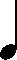 Хроматска скала.ЛИТЕРАТУРАЕтиде:Ж. К. Лефевр: Метода за кларинет II А. Перие: 20 етидаК. Баерман: 24 етиде оп. 63Комади:Ј. Е. Бара: Комад у ге-молуЗ. Фибих: СеланкаМ. Делжудис: Егзотична песмаКонцерти:Штамиц: Концерт бр. 3. Бе-дурЛ. А. Кожелух: Концерт Ес-дурПоред наведених збирки етида, школа, метода, комада, концерата ко- ристити и другу литературу адекватне тежине по избору наставника.Обавезни минимум програмаСве дурске и молске скале са тоничним, доминантним и умањеним септакордима20 етида2 комада уз пратњу клавираЈедан концерт (цео)Обавезни минимум програмаСве дурске и молске скале са тоничним, доминантним и умањеним септакордима20 етида2 комада уз пратњу клавираЈедан концерт (цео)Обавезни минимум програмаСве дурске и молске скале са тоничним, доминантним и умањеним септакордима20 етида2 комада уз пратњу клавираЈедан концерт (цео)Јавни наступиОбавезна су 4 јавна наступа у току годинеЈавни наступиОбавезна су 4 јавна наступа у току годинеЈавни наступиОбавезна су 4 јавна наступа у току годинеИспитни програмЈедна дурска и једна молска скала са тоничним трозвуком, доминантним и умањеним септакордима2 етиде различитог карактераКомад уз пратњу клавира (изводи се напамет)Испитни програмЈедна дурска и једна молска скала са тоничним трозвуком, доминантним и умањеним септакордима2 етиде различитог карактераКомад уз пратњу клавира (изводи се напамет)Испитни програмЈедна дурска и једна молска скала са тоничним трозвуком, доминантним и умањеним септакордима2 етиде различитог карактераКомад уз пратњу клавира (изводи се напамет)ИСХОДИПо завршеној теми/области ученик ће бити у стању да:ОБЛАСТ / ТЕМАСАДРЖАЈИсвира у опсегу од е мало до ге3;свира у комбинованим артикулацијама стаката и легата;изведе одговарајуће технике свирања на инструменту;интерпретира композицију у стилу епохе и композитора;комуницира са корепетитором кроз музику;испољи креативност у реализацији музичке фантазије и естетике;критички вреднује изведене композиције у односу на техничку припремљеност, стилску препознатљивост и емоционални утицај;самостално уочава и решава музичке и техничке проблеме у вежбању;користи технике меморисања текста;контролише интонацију у току свирања;свирањем у ансамблу примени принцип узајамног слушања;покаже иницијативу у организацији заједничких проба;учествује на јавним наступима у школи и ван ње;испољи самопоуздање у току јавног наступа;поштује договорена правила понашања при слушању и извођењу музике.ИЗВОЂЕЊЕ МУЗИКЕФлексибилност амбажуре у свим регистрима. Контрола прстију и језика код свирања у брзом темпу. Меморисање текста.Континуирано обликовање тона, интонација и стакато. Динамика.Музичка фраза.Самостално штимовање инструмента. Свирање соло и у ансамблу.Музички бонтон.Скале и трозвуци:Све дурске и молске скале кроз две и три октаве са трозвуцима и четворозвуцима свирати разложено у темпу  = 80.Хроматска скала од е–г3.ЛИТЕРАТУРАЕтиде:К. Баерман: 24 етиде оп. 63А. Клозе: Вежбе за сваки дан 1–60 Гамбаро: 21 капричоКомади:Е. Авон: ИдилаЕ. Боца: АриаЛ. Блеман: БолероЦиклично дело:Н. Р. Корсаков: Концерт Ес-дурГ. Ф. Хендл: СонатаПоред наведених збирки етида, школа, метода, комада, концерата ко- ристити и другу литературу адекватне тежине по избору наставника.Обавезни минимум програмасве дурске и молске скале са тоничним, доминантним и умањеним септакордима20 етида2 комада уз пратњу клавираједан концерт (цео) или циклично делоОбавезни минимум програмасве дурске и молске скале са тоничним, доминантним и умањеним септакордима20 етида2 комада уз пратњу клавираједан концерт (цео) или циклично делоОбавезни минимум програмасве дурске и молске скале са тоничним, доминантним и умањеним септакордима20 етида2 комада уз пратњу клавираједан концерт (цео) или циклично делоЈавни наступиОбавезна су 4 јавна наступа у току годинеЈавни наступиОбавезна су 4 јавна наступа у току годинеЈавни наступиОбавезна су 4 јавна наступа у току годинеИспитни програмЈедна дурска и једна молска скала са тоничним, доминантним и умањеним септакордима2 етиде различитог карактераКомад уз прању клавира (изводи се напамет)Испитни програмЈедна дурска и једна молска скала са тоничним, доминантним и умањеним септакордима2 етиде различитог карактераКомад уз прању клавира (изводи се напамет)Испитни програмЈедна дурска и једна молска скала са тоничним, доминантним и умањеним септакордима2 етиде различитог карактераКомад уз прању клавира (изводи се напамет)ИСХОДИПо завршеној теми/области ученик ће бити у стању да:ОБЛАСТ / ТЕМАСАДРЖАЈИсвира у опсегу од е мало до ге3;свира у комбинованим артикулацијама стаката и легата;изведе одговарајуће технике свирања на инструменту;интерпретира композицију у стилу епохе и композитора;комуницира са корепетитором кроз музику;испољи креативност у реализацији музичке фантазије и естетике;критички вреднује изведене композиције у односу на техничку припремљеност, стилску препознатљивост и емоционални утицај;самостално уочава и решава музичке и техничке проблеме у вежбању;користи технике меморисања текста;контролише интонацију у току свирања;свирањем у ансамблу примени принцип узајамног слушања;покаже иницијативу у организацији заједничких проба;учествује на јавним наступима у школи и ван ње;испољи самопоуздање у току јавног наступа;поштује договорена правила понашања при слушању и извођењу музике.ИЗВОЂЕЊЕ МУЗИКЕФлексибилност амбажуре у свим регистрима. Контрола прстију и језика код свирања у брзом темпу. Меморисање текста.Континуирано обликовање тона, интонација и стакато. Динамика.Музичка фраза.Самостално штимовање инструмента. Свирање соло и у ансамблу.Музички бонтон.Скале и трозвуци:Све дурске и молске скале кроз две и три октаве са трозвуцима и четворозвуцима свирати разложено у темпу = 90.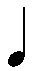 Хроматску скалу свирати од е–а3ЛИТЕРАТУРАЕтиде:А. Клозе: 20 карактеристичних етида А. Перие: 331 етидаЖ. Лансло: 33 етидеКомади:Х. Баерман: АдађоЖ. Моке: Конкурсни соло Г. Доницети: Кончертино Концерти:Ф. А. Хофмајстер: Концерт Б-дурК. Штамиц: Концерт Ес-дур бр. 11Поред наведених збирки етида, школа, метода, комада, концерата ко- ристити и другу литературу адекватне тежине по избору наставникаОбавезни минимум програмаСве дурске и молске скале са тоничним, доминантним и умањеним септакордима20 етида3 комада уз пратњу клавираОбавезни минимум програмаСве дурске и молске скале са тоничним, доминантним и умањеним септакордима20 етида3 комада уз пратњу клавираОбавезни минимум програмаСве дурске и молске скале са тоничним, доминантним и умањеним септакордима20 етида3 комада уз пратњу клавираЈавни наступиОбавезна су 4 јавна наступа у току годинеЈавни наступиОбавезна су 4 јавна наступа у току годинеЈавни наступиОбавезна су 4 јавна наступа у току годинеИспитни програмЈедна дурска и једна молска скала са тоничним, доминантним и умањеним септакордима у распону три октаве2 етиде различитог карактераКомад уз прању клавира (изводи се напамет)Испитни програмЈедна дурска и једна молска скала са тоничним, доминантним и умањеним септакордима у распону три октаве2 етиде различитог карактераКомад уз прању клавира (изводи се напамет)Испитни програмЈедна дурска и једна молска скала са тоничним, доминантним и умањеним септакордима у распону три октаве2 етиде различитог карактераКомад уз прању клавира (изводи се напамет)ИСХОДИПо завршеној теми/области ученик ће бити у стању да:ОБЛАСТ / ТЕМАСАДРЖАЈИсвира у опсегу од е мало до ге3;свира у комбинованим артикулацијама стаката и легата;изведе одговарајуће технике свирања на инструменту;интерпретира композицију у стилу епохе и композитора;комуницира са корепетитором кроз музику;испољи креативност у реализацији музичке фантазије и естетике;критички вреднује изведене композиције у односу на техничку припремљеност, стилску препознатљивост и емоционални утицај;самостално уочава и решава музичке и техничке проблеме у вежбању;користи технике меморисања текста;контролише интонацију у току свирања;свирањем у ансамблу примени принцип узајамног слушања;покаже иницијативу у организацији заједничких проба;учествује на јавним наступима у школи и ван ње;испољи самопоуздање у току јавног наступа;поштује договорена правила понашања при слушању и извођењу музике.ИЗВОЂЕЊЕ МУЗИКЕФлексибилност амбажуре у свим регистрима. Контрола прстију и језика код свирања у брзом темпу. Меморисање текста.Континуирано обликовање тона, интонација и стакато. Динамика.Музичка фраза.Самостално штимовање инструмента. Свирање соло и у ансамблу.Музички бонтон.Скале и трозвуци:Све дурске и молске скале кроз две и три октаве са трозвуцима и четворозвуцима свирати разложено у темпу = 100.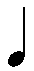 Хроматску скалу свирати од е–а3ЛИТЕРАТУРАЕтиде:А. Клозе: 20 карактеристичних етида Е. Кавалини: 30 етидаА. Перие: 331 етида К. Розе: 32 етиде Комади:А. Рабо: Конкурски соло Б. Брун: 4 Минијатуре Л. Кајзак: Кантилена Д. Деспић: 9 комада Концерти:К. М. Вебер: КончертиноФ. В. Крамарж: Концерт оп. 36, Ес-дурПоред наведених збирки етида, школа, метода, комада, концерата ко- ристити и другу литературу адекватне тежине по избору наставникаОбавезни минимум програмаСве дурске и молске скале разложено са тоничним, доминантним и умањеним септакордима20 етида2 комада уз пратњу клавираконцертОбавезни минимум програмаСве дурске и молске скале разложено са тоничним, доминантним и умањеним септакордима20 етида2 комада уз пратњу клавираконцертОбавезни минимум програмаСве дурске и молске скале разложено са тоничним, доминантним и умањеним септакордима20 етида2 комада уз пратњу клавираконцертЈавни наступиОбавезна су 4 јавна наступа у току годинеЈавни наступиОбавезна су 4 јавна наступа у току годинеЈавни наступиОбавезна су 4 јавна наступа у току годинеМатурски испитМатурски испитМатурски испитИСХОДИПо завршеној теми/области ученик ће бити у стању да:ОБЛАСТ / ТЕМАСАДРЖАЈИсвира у опсегу од б контра до ц два;контролише дисање тј. узимање ваздуха током свирања;свира у комбинованим артикулацијама стаката и легата;изведе одговарајуће технике свирања на инструменту;контролише интонацију у току свирања;користи технике меморисања текста;свира у тенор кључу;интерпретира композицију у стилу епохе и композитора;комуницира са корепетитором кроз музику;испољи креативност у реализацији музичке фантазије и естетике;критички вреднује изведене композиције у односу на техничку припремљеност, стилску препознатљивост и емоционални утицај;самостално уочава и решава музичке и техничке проблеме у вежбању;свирањем у ансамблу примени принцип узајамног слушања;покаже иницијативу у организацији заједничких проба;учествује на јавним наступима у школи и ван ње;испољи самопоуздање у току јавног наступа;поштује договорена правила понашања при слушању и извођењу музике.ИЗВОЂЕЊЕ МУЗИКЕПостизање флексибилности амбажуре у свим регистрима. Постизање контроле прстију и језика код свирања у брзом темпу. Меморисање текста.Континуирано обликовање тона, интонација и стакато. Динамика.Самостално штимовање инструмента. Свирање соло и у ансамблу.Музички бонтон.Скале и трозвуци:Све дурске и молске скале кроз цео опсег инструмента, разложена скала, терце, кварте, тонични трозвуци и доминантни/умањени четво- розвуци, разложени трозвуци и четворозвуци у темпу □ = 70.Хроматска скала.ЛИТЕРАТУРАЕтиде и техничке вежбеЈ. Weissenborn etide трећа свескаPivonka etideP. Ristić dnevne i tehnicke vežbeK. Dahl dnevne i tehnicke vežbeЕтиде и текничке вежбе по избору професораКомади:J. Weissenborn – romansaM. Stahuljak – рондо за фагот и клавир op. 21 br. 2M. Correte – сонатаB. Trudić – скерцоЈ. Weisendorf – тема са варијацијамаC. Stamitz – концерт за фагот и оркестар у F дуруИ композиције сличне тежине по избору и процени наставника.Обавезни минимум програмасве дурске и молске скале са тоничним, доминантним и умањеним септакордима15 етида3 комада уз пратњу клавираОбавезни минимум програмасве дурске и молске скале са тоничним, доминантним и умањеним септакордима15 етида3 комада уз пратњу клавираОбавезни минимум програмасве дурске и молске скале са тоничним, доминантним и умањеним септакордима15 етида3 комада уз пратњу клавираЈавни наступиОбавезна су 4 јавна наступа у току годинеОбавезна смотра технике на полугодишту (дурске и молске скале до 4 предзнака и једна техничка етида).Јавни наступиОбавезна су 4 јавна наступа у току годинеОбавезна смотра технике на полугодишту (дурске и молске скале до 4 предзнака и једна техничка етида).Јавни наступиОбавезна су 4 јавна наступа у току годинеОбавезна смотра технике на полугодишту (дурске и молске скале до 4 предзнака и једна техничка етида).Испитни програмЈедна дурска и једна молска скала са тоничним трозвуком, доминантним и умањеним септакордима, терцама, квартама и разложеном скалом.2 етиде различитог карактераКомад или став цикличног дела уз пратњу клавира (изводи се напамет)Испитни програмЈедна дурска и једна молска скала са тоничним трозвуком, доминантним и умањеним септакордима, терцама, квартама и разложеном скалом.2 етиде различитог карактераКомад или став цикличног дела уз пратњу клавира (изводи се напамет)Испитни програмЈедна дурска и једна молска скала са тоничним трозвуком, доминантним и умањеним септакордима, терцама, квартама и разложеном скалом.2 етиде различитог карактераКомад или став цикличног дела уз пратњу клавира (изводи се напамет)ИСХОДИПо завршеној теми/области ученик ће бити у стању да:ОБЛАСТ / ТЕМАСАДРЖАЈИсвира у опсегу од б контра до ц2;свира у комбинованим артикулацијама стаката и легата;свира у тенор кључу;изведе одговарајуће технике свирања на инструменту;интерпретира композицију у стилу епохе и композитора;комуницира са корепетитором кроз музику;испољи креативност у реализацији музичке фантазије и естетике;критички вреднује изведене композиције у односу на техничку припремљеност, стилску препознатљивост и емоционални утицај;самостално уочава и решава музичке и техничке проблеме у вежбању;користи технике меморисања текста;контролише интонацију у току свирања;свирањем у ансамблу примени принцип узајамног слушања;покаже иницијативу у организацији заједничких проба;учествује на јавним наступима у школи и ван ње;испољи самопоуздање у току јавног наступа;поштује договорена правила понашања при слушању и извођењу музике.ИЗВОЂЕЊЕ МУЗИКЕПостизање флексибилности амбажуре у свим регистрима. Постизање контроле прстију и језика код свирања у брзом темпу. Меморисање текста.Континуирано обликовање тона, интонација и стакато. Динамика.Самостално штимовање инструмента. Свирање соло и у ансамблу.Музички бонтон.Скале и трозвуци:Све дурске и молске скале кроз цео опсег инструмента, разложена скала, терце, дупле терце, кварте, тонични трозвуци и доминантни/ умањени четворозвуци, разложени трозвуци и четворозвуци у темпу.□ = 80.Хроматска скала од е–г3.ЛИТЕРАТУРАЕтиде и техничке вежбеЈ. Weissenborn – етидеЈ. Neukirchner –етидеК. Dahl –дневне и техничке вежбеP. Ristić – техничке вежбеЕтиде других аутора по избору наставникаКомади:А. Vivaldi – соната у а молуJ. Weissenborn капричоB. Bjelinski –две инвенцијеM. Glinka – путникова срећаL. Milde – анданте или романсаC. Stamitz –концерт за фагот и оркестар у еф дуруLogo – свитаVivaldi – концерт у а молуLindpentner – кончертиноПоред наведених збирки етида, школа, метода, комада, концерата ко- ристити и другу литературу адекватне тежине по избору наставника.Обавезни минимум програмасве дурске и молске скале са тоничним, доминантним и умањеним септакордима15 етида3 комада уз пратњу клавираОбавезни минимум програмасве дурске и молске скале са тоничним, доминантним и умањеним септакордима15 етида3 комада уз пратњу клавираОбавезни минимум програмасве дурске и молске скале са тоничним, доминантним и умањеним септакордима15 етида3 комада уз пратњу клавираЈавни наступиОбавезна су 4 јавна наступа у току годинеОбавезна смотра технике на полугодишту (дурске и молске скале до 5 предзнака и једна техничка етида).Јавни наступиОбавезна су 4 јавна наступа у току годинеОбавезна смотра технике на полугодишту (дурске и молске скале до 5 предзнака и једна техничка етида).Јавни наступиОбавезна су 4 јавна наступа у току годинеОбавезна смотра технике на полугодишту (дурске и молске скале до 5 предзнака и једна техничка етида).Испитни програмЈедна дурска и једна молска скала са свим наведеним елементима2 етиде различитог карактераКомад или став цикличног дела уз пратњу клавира (изводи се напамет)Испитни програмЈедна дурска и једна молска скала са свим наведеним елементима2 етиде различитог карактераКомад или став цикличног дела уз пратњу клавира (изводи се напамет)Испитни програмЈедна дурска и једна молска скала са свим наведеним елементима2 етиде различитог карактераКомад или став цикличног дела уз пратњу клавира (изводи се напамет)ИСХОДИПо завршеној теми/области ученик ће бити у стању да:ОБЛАСТ / ТЕМАСАДРЖАЈИсвира у опсегу од б контра до де2;свира аликвотесвира у комбинованим артикулацијама стаката и легата;изведе одговарајуће технике свирања на инструменту;интерпретира композицију у стилу епохе и композитора;комуницира са корепетитором кроз музику;испољи креативност у реализацији музичке фантазије и естетике;критички вреднује изведене композиције у односу на техничку припремљеност, стилску препознатљивост и емоционални утицај;самостално уочава и решава музичке и техничке проблеме у вежбању;користи технике меморисања текста;контролише интонацију у току свирања;свирањем у ансамблу примени принцип узајамног слушања;покаже иницијативу у организацији заједничких проба;учествује на јавним наступима у школи и ван ње;испољи самопоуздање у току јавног наступа;поштује договорена правила понашања при слушању и извођењу музике.ИЗВОЂЕЊЕ МУЗИКЕПостизање флексибилности амбажуре у свим регистрима. Постизање контроле прстију и језика код свирања у брзом темпу. Меморисање текста.Континуирано обликовање тона, интонација и стакато. Динамика.Самостално штимовање инструмента. Свирање соло и у ансамблу.Музички бонтон.Скале и трозвуци:Све дурске и молске скале кроз цео опсег инструмента, разложена скала, терце, дупле терце, разложене терце, кварте, тонични трозвуци и доминантни/умањени четворозвуци, разложени трозвуци и четво- розвуци у темпу□ = 90.Хроматску скалу свирати кроз цео опсег инструментаЛИТЕРАТУРАЕтиде:Ј. Weissenborn –свеска 2 ор 8 од 25 до 40O. Burdo –белика комплетна методаKopraš –етиде II деоMilde –etide op 24 od 1 o 10K. Dahl – дневне и техничке вежбеObrado – техничке вежбеКомади, концерти, свите, сонате:Kolomiec – скерцоDavid –кончертиноHilmera – кон умороC. Rene – соло де концертG. P. Tелеман – соната за фагот у еф молуBoismortier – соната за фагот у г молуF. Mendelson – песма без речи у е дуруReichenauer – концерт за фагот у це дуруA. Vivaldi – један концерт по избору наставникаJ. B. Vanhal – концерт у це дуруО. Basza – багателаПоред наведених збирки етида, школа, метода, комада, концерата ко- ристити и другу литературу адекватне тежине по избору наставника.Обавезни минимум програмаСве дурске и молске скале са тоничним, доминантним и умањеним септакордима20 етида3 комада уз пратњу клавираОбавезни минимум програмаСве дурске и молске скале са тоничним, доминантним и умањеним септакордима20 етида3 комада уз пратњу клавираОбавезни минимум програмаСве дурске и молске скале са тоничним, доминантним и умањеним септакордима20 етида3 комада уз пратњу клавираЈавни наступиОбавезна су 4 јавна наступа у току годинеОбавезна смотра технике на полугодишту (све дурске и молске скале , једна техничка етида и једна мелодијска етида).Јавни наступиОбавезна су 4 јавна наступа у току годинеОбавезна смотра технике на полугодишту (све дурске и молске скале , једна техничка етида и једна мелодијска етида).Јавни наступиОбавезна су 4 јавна наступа у току годинеОбавезна смотра технике на полугодишту (све дурске и молске скале , једна техничка етида и једна мелодијска етида).Испитни програмЈедна дурска и једна молска скала са свим елементима2 етиде различитог карактераКомад или став цикличног дела уз пратњу клавира (изводи се напамет)Испитни програмЈедна дурска и једна молска скала са свим елементима2 етиде различитог карактераКомад или став цикличног дела уз пратњу клавира (изводи се напамет)Испитни програмЈедна дурска и једна молска скала са свим елементима2 етиде различитог карактераКомад или став цикличног дела уз пратњу клавира (изводи се напамет)ИСХОДИПо завршеној теми/области ученик ће бити у стању да:ОБЛАСТ / ТЕМАСАДРЖАЈИсвира у опсегу од б мало до а3;свира у комбинованим артикулацијама стаката и легата;изведе одговарајуће технике свирања на инструменту;интерпретира композицију у стилу епохе и композитора;комуницира са корепетитором кроз музику;испољи креативност у реализацији музичке фантазије и естетике;критички вреднује изведене композиције у односу на техничку припремљеност, стилску препознатљивост и емоционални утицај;самостално уочава и решава музичке и техничке проблеме у вежбању;користи технике меморисања текста;контролише интонацију у току свирања;свирањем у ансамблу примени принцип узајамног слушања;покаже иницијативу у организацији заједничких проба;учествује на јавним наступима у школи и ван ње;испољи самопоуздање у току јавног наступа;поштује договорена правила понашања при слушању и извођењу музике.ИЗВОЂЕЊЕ МУЗИКЕПостизање флексибилности амбажуре у свим регистрима. Постизање контроле прстију и језика код свирања у брзом темпу. Меморисање текста.Континуирано обликовање тона, интонација и стакато. Динамика.Самостално штимовање инструмента. Свирање соло и у ансамблу.Музички бонтон.Скале и трозвуци:Све дурске и молске скале кроз цео опсег инструмента, разложена скала, терце, дупле терце, разложене терце, кварте, разложене кварте, тонични трозвуци и доминантни/умањени четворозвуци, разложени трозвуци и четворозвуци у темпу□ = 100.Хроматску скалу свирати од е–а3ЛИТЕРАТУРАЕтидеMilde –етиде оп 24 од 11 до 24Milde – етиде оп 25, 10 етидаNeukirchner – етиде уз пратнју клавираK. Dahl – дневне и техничке вежбеКомади, концерти, свите, сонате:Pierne – соло де конкурсGrgin – мала свитаG. Grovlez – сичилијана и алегроV. Mikalauskas – интродукцијаO. Mirosnikov – скерцоHindemit –сонатаFasch – сонатаHummel – концерт за фаготMozart – концерт за фагот у бе дуруVivaldi – један концерт по избору наставникаC. M. Weber – концерт за фагот у еф дуруDanzi – концерт за фаготŽ. Smalys – фигаро варијације за соло фаготŽ. Smalys – јутарнја песмаE. Galliard – сонатаПоред наведених збирки етида, школа, метода, комада, концерата ко- ристити и другу литературу адекватне тежине по избору наставникаОбавезни минимум програмаСве дурске и молске скале са тоничним, доминантним и умањеним септакордима20 етида3 комада уз пратњу клавираОбавезни минимум програмаСве дурске и молске скале са тоничним, доминантним и умањеним септакордима20 етида3 комада уз пратњу клавираОбавезни минимум програмаСве дурске и молске скале са тоничним, доминантним и умањеним септакордима20 етида3 комада уз пратњу клавираЈавни наступиОбавезна су 4 јавна наступа у току годинеСмотра технике (све дурске и молске скале и један став концерта или цикличног дела)Јавни наступиОбавезна су 4 јавна наступа у току годинеСмотра технике (све дурске и молске скале и један став концерта или цикличног дела)Јавни наступиОбавезна су 4 јавна наступа у току годинеСмотра технике (све дурске и молске скале и један став концерта или цикличног дела)Матурски испитМатурски испитМатурски испитИСХОДИПо завршеној теми/области ученик ће бити у стању да:ОБЛАСТ / ТЕМАСАДРЖАЈИсвира у опсегу од б мало до фис3;контролише дисање тј. узимање ваздуха током свирања;свира у комбинованим артикулацијама стаката и легата;изведе одговарајуће технике свирања на инструменту;самостално уочава и решава музичке и техничке проблеме у вежбању;контролише интонацију у току свирања;користи технике меморисања текста;интерпретира композицију у стилу епохе и композитора;комуницира са корепетитором кроз музику;критички вреднује изведене композиције у односу на техничку припремљеност, стилску препознатљивост и емоционални утицај;свирањем у ансамблу примени принцип узајамног слушања;покаже иницијативу у организацији заједничких проба;учествује на јавним наступима у школи и ван ње;испољи самопоуздање у току јавног наступа;поштује договорена правила понашања при слушању и извођењу музике.ИЗВОЂЕЊЕ МУЗИКЕФлексибилност амбажуре у свим регистрима. Контрола прстију и језика код свирања у брзом темпу. Меморисање текста.Обликовање тона, интонација и стакато. Динамика.Самостално штимовање инструмента. Свирање соло и у ансамблу.Музички бонтон.Скале и трозвуци:Све дурске и молске скале кроз цео опсег инструмента, разложена скала, терце, кварте, тонични трозвуци и доминантни/умањени четво- розвуци, разложени трозвуци и четворозвуци у темпу □ = 70.Хроматска скала.ЛИТЕРАТУРАЕтиде и техничке вежбеЖ. М. Лондекс – Техничке вежбе, 1. и 2. књигаМ. Mул. 18 вежби и етидаМ. Mул. 48 (В. Ферлинг)А. Клозе. 25 техничких етидаКомади:Р. Бертело – Адађо и арабескаМ. Бертомје – Свита бревеЕ. Боца – АријаЈ. Кастереде – ПасторалаА. Шаје – Анданте и алегроП. Демилак – Сичилијана и тарантелаП. Лантиер – СичилијанаЈ. Ноле – Мала латино свитаМ. Перин – Циганска фантазијаИ композиције сличне тежине по избору и процени наставника.Обавезни минимум програмаСве дурске и молске скале са тоничним, доминантним и умањеним септакордима15 етида3 комада уз пратњу клавираОбавезни минимум програмаСве дурске и молске скале са тоничним, доминантним и умањеним септакордима15 етида3 комада уз пратњу клавираОбавезни минимум програмаСве дурске и молске скале са тоничним, доминантним и умањеним септакордима15 етида3 комада уз пратњу клавираЈавни наступиОбавезна су 4 јавна наступа у току годинеОбавезна смотра технике на полугодишту (дурске и молске скале до 4 предзнака и једна техничка етида).Јавни наступиОбавезна су 4 јавна наступа у току годинеОбавезна смотра технике на полугодишту (дурске и молске скале до 4 предзнака и једна техничка етида).Јавни наступиОбавезна су 4 јавна наступа у току годинеОбавезна смотра технике на полугодишту (дурске и молске скале до 4 предзнака и једна техничка етида).Испитни програмЈедна дурска и једна молска скала са тоничним трозвуком, доминантним и умањеним септакордима, терцама и разложеном скалом.2 етиде различитог карактераКомад или став цикличног дела уз пратњу клавира (изводи се напамет).Испитни програмЈедна дурска и једна молска скала са тоничним трозвуком, доминантним и умањеним септакордима, терцама и разложеном скалом.2 етиде различитог карактераКомад или став цикличног дела уз пратњу клавира (изводи се напамет).Испитни програмЈедна дурска и једна молска скала са тоничним трозвуком, доминантним и умањеним септакордима, терцама и разложеном скалом.2 етиде различитог карактераКомад или став цикличног дела уз пратњу клавира (изводи се напамет).ИСХОДИПо завршеној теми/области ученик ће бити у стању да:ОБЛАСТ / ТЕМАСАДРЖАЈИсвира у опсегу од б мало до фис3;свира у комбинованим артикулацијама стаката и легата;изведе одговарајуће технике свирања на инструменту;самостално уочава и решава музичке и техничке проблеме у вежбању;користи технике меморисања текста;контролише интонацију у току свирања;интерпретира композицију у стилу епохе и композитора;комуницира са корепетитором кроз музику;испољи креативност у реализацији музичке фантазије и естетике;критички вреднује изведене композиције у односу на техничку припремљеност, стилску препознатљивост и емоционални утицај;свирањем у ансамблу примени принцип узајамног слушања;покаже иницијативу у организацији заједничких проба;учествује на јавним наступима у школи и ван ње;испољи самопоуздање у току јавног наступа;поштује договорена правила понашања при слушању и извођењу музике.ИЗВОЂЕЊЕ МУЗИКЕФлексибилност амбажуре у свим регистрима. Контроле прстију и језика код свирања у брзом темпу. Меморисање текста.Континуирано обликовање тона, интонација и стакато. Динамика.Самостално штимовање инструмента. Свирање соло и у ансамблу.Скале и трозвуци:Све дурске и молске скале кроз цео опсег инструмента, разложена скала, терце, дупле терце, кварте, тонични трозвуци и доминантни/ умањени четворозвуци, разложени трозвуци и четворозвуци у темпу.□ = 80.Хроматска скала од е–г3.ЛИТЕРАТУРАЕтиде и техничке вежбеЖ. М. Лондекс. Техничке вежбе, 1. и 2. књигаМ. Mул – 18 вежби и етидаМ. Mул – 48 етида по В. ФерлингуА. Клозе – 25 техничких етидаЛ. Ниехаус – Средња концепција џезаКомади, сонате, свите:П. Хиндемит – СонатаП. Боно – СвитаА. Черепнин – Соната спортивК. Делвинкур – КрокамбушД. Донден – Имагинарна путовањаЖ. Ибер – ПричеК. Паскал – ИмпромтуЖ. Франсе – Пет егзотичних плесоваР. Нода: Импровизација I,II,IIIЕ. Боца: Прелуд и дивертисиментП. Итуралде – Хеленска свитаПоред наведених збирки етида, школа, метода, комада, концерата ко- ристити и другу литературу адекватне тежине по избору наставника.Обавезни минимум програмаСве дурске и молске скале са тоничним, доминантним и умањеним септакордима, велико разлагање, терце, разложене терце и кварте20 етида3 комада уз пратњу клавираОбавезни минимум програмаСве дурске и молске скале са тоничним, доминантним и умањеним септакордима, велико разлагање, терце, разложене терце и кварте20 етида3 комада уз пратњу клавираОбавезни минимум програмаСве дурске и молске скале са тоничним, доминантним и умањеним септакордима, велико разлагање, терце, разложене терце и кварте20 етида3 комада уз пратњу клавираЈавни наступиОбавезна су 4 јавна наступа у току годинеОбавезна смотра технике на полугодишту (дурске и молске скале и једна техничка етида).Јавни наступиОбавезна су 4 јавна наступа у току годинеОбавезна смотра технике на полугодишту (дурске и молске скале и једна техничка етида).Јавни наступиОбавезна су 4 јавна наступа у току годинеОбавезна смотра технике на полугодишту (дурске и молске скале и једна техничка етида).Испитни програмЈедна дурска и једна молска скала са свим наведеним елементима2 етиде различитог карактераКомад или став цикличног дела уз пратњу клавира (изводи се напамет)Испитни програмЈедна дурска и једна молска скала са свим наведеним елементима2 етиде различитог карактераКомад или став цикличног дела уз пратњу клавира (изводи се напамет)Испитни програмЈедна дурска и једна молска скала са свим наведеним елементима2 етиде различитог карактераКомад или став цикличног дела уз пратњу клавира (изводи се напамет)ИСХОДИПо завршеној теми/области ученик ће бити у стању да:ОБЛАСТ / ТЕМАСАДРЖАЈИсвира у опсегу од б мало до ге3;свира аликвоте;изведе одговарајуће технике свирања на инструменту;самостално уочава и решава музичке и техничке проблеме у вежбању;користи технике меморисања текста;контролише интонацију у току свирања;интерпретира композицију у стилу епохе и композитора;комуницира са корепетитором кроз музику;испољи креативност у реализацији музичке фантазије и естетике;критички вреднује изведене композиције у односу на техничку припремљеност, стилску препознатљивост и емоционални утицај;свирањем у ансамблу примени принцип узајамног слушања;покаже иницијативу у организацији заједничких проба;учествује на јавним наступима у школи и ван ње;испољи самопоуздање у току јавног наступа;поштује договорена правила понашања при слушању и извођењу музике.ИЗВОЂЕЊЕ МУЗИКЕПостизање флексибилности амбажуре у свим регистрима. Постизање контроле прстију и језика код свирања у брзом темпу. Меморисање текста.Континуирано обликовање тона, интонација и стакато. Динамика.Самостално штимовање инструмента. Свирање соло и у ансамблу.Музички бонтон.Скале и трозвуци:Све дурске и молске скале кроз цео опсег инструмента, разложена скала, терце, дупле терце, разложене терце, кварте, тонични трозвуци и доминантни/умањени четворозвуци, разложени трозвуци и четво- розвуци у темпу□ = 90.Хроматску скалу свирати кроз цео опсег инструментаЛИТЕРАТУРАЕтиде и техничке вежбе:М. Мул: Свакодневне вежбеМ. Mул: 48 етида по В. ФерлингуM. Мул: 53 етидеЈ. Андерсен: 29 великих етидаЛ. Ниехаус: Средња концепција џеза за саксофонП. М. Дибоа: 12 савремених етидаГ. Лакур: 28 етида по О. МисијануА. Пјацола: Танго етидеКомади, концерти, свите, сонате:Ф. Сантучи: Београдски ТангоР. Видоф: Валс ВанитеП. Морис: Слике из провансеД. Мијо: СкарамушА. Томази: БаладаE. Боца: Импровизација и КаприсЖ. М. Дефаје: АмпелопсисA. Жоливе: Фантазија – ИмпромптуД. Жоли: Кантилена и плесФ. Тул: Сарабанда и ЖигаР. Мучински: СонатаК. Паскал: СонатинаИ. Јевтић: КонцертП. М. Дибоа: КонцертП. Боно: КонцертПоред наведених збирки етида, школа, метода, комада, концерата ко- ристити и другу литературу адекватне тежине по избору наставникаОбавезни минимум програмаСве дурске и молске скале са тоничним, доминантним и умањеним септакордима20 етида3 комада уз пратњу клавираОбавезни минимум програмаСве дурске и молске скале са тоничним, доминантним и умањеним септакордима20 етида3 комада уз пратњу клавираОбавезни минимум програмаСве дурске и молске скале са тоничним, доминантним и умањеним септакордима20 етида3 комада уз пратњу клавираЈавни наступиОбавезна су 4 јавна наступа у току годинеОбавезна смотра технике на полугодишту (све дурске и молске скале, једна техничка етида и једна мелодијска етида).Јавни наступиОбавезна су 4 јавна наступа у току годинеОбавезна смотра технике на полугодишту (све дурске и молске скале, једна техничка етида и једна мелодијска етида).Јавни наступиОбавезна су 4 јавна наступа у току годинеОбавезна смотра технике на полугодишту (све дурске и молске скале, једна техничка етида и једна мелодијска етида).Испитни програмЈедна дурска и једна молска скала са свим елементима2 етиде различитог карактераКомад или став цикличног дела уз пратњу клавира (изводи се напамет)Испитни програмЈедна дурска и једна молска скала са свим елементима2 етиде различитог карактераКомад или став цикличног дела уз пратњу клавира (изводи се напамет)Испитни програмЈедна дурска и једна молска скала са свим елементима2 етиде различитог карактераКомад или став цикличног дела уз пратњу клавира (изводи се напамет)ИСХОДИПо завршеној теми/области ученик ће бити у стању да:ОБЛАСТ / ТЕМАСАДРЖАЈИсвира у опсегу од б мало до а3;изведе одговарајуће технике свирања на инструменту;самостално уочава и решава музичке и техничке проблеме у вежбању;користи технике меморисања текста;контролише интонацију у току свирања;интерпретира композицију у стилу епохе и композитора;комуницира са корепетитором кроз музику;испољи креативност у реализацији музичке фантазије и естетике;критички вреднује изведене композиције у односу на техничку припремљеност, стилску препознатљивост и емоционални утицај;свирањем у ансамблу примени принцип узајамног слушања;покаже иницијативу у организацији заједничких проба;учествује на јавним наступима у школи и ван ње;испољи самопоуздање у току јавног наступа;поштује договорена правила понашања при слушању и извођењу музике.ИЗВОЂЕЊЕ МУЗИКЕФлексибилност амбажуре у свим регистрима. Контроле прстију и језика код свирања у брзом темпу. Меморисање текста.Континуирано обликовање тона, интонација и стакато. Динамика.Самостално штимовање инструмента. Свирање соло и у ансамблу.Скале и трозвуци:Све дурске и молске скале кроз цео опсег инструмента, разложена скала, терце, дупле терце, разложене терце, кварте, разложене кварте, тонични трозвуци и доминантни/умањени четворозвуци, разложени трозвуци и четворозвуци у темпу□ = 100.Хроматску скалу свирати од е–а3ЛИТЕРАТУРАЕтиде:М. Мул – Свакодневне вежбеМ. Mул – 48 етида по В. ФерлингуM. Мул – 53 етидеЈ. Андерсен – 29 великих етидаЛ. Ниехаус – Средња концепција џеза за саксофонП. М. Дибоа – 12 савремених етидаГ. Лакур – 28 етида по О. МисијануА. Пјацола – Танго етидеКомади, концерти, свите, сонате:П. Боно: Каприс у форми валцераМ. Алексиначки: РемиЕ. Боца: Импровизација и каприсЕ. Боца: СкарамушЖ. Демерсман: Фантазија на оригиналну темуР. Планел: Прелуд и СалтарелаП. Крестон: СонатаБ. Хеиден: СонатаП. Хиндемит: СонатаЕ. Шулхоф: Хот сонатаИ. Бркљачић: Лав, концертП. Боно: КонцертЕ. Боца: КончертиноА. Глазунов: КонцертЖ. Ривиер: КончертиноПоред наведених збирки етида, школа, метода, комада, концерата ко- ристити и другу литературу адекватне тежине по избору наставникаОбавезни минимум програмаСве дурске и молске скале са свим елементима20 етида2 комада уз пратњу клавираКонцерт или циклично делоОбавезни минимум програмаСве дурске и молске скале са свим елементима20 етида2 комада уз пратњу клавираКонцерт или циклично делоОбавезни минимум програмаСве дурске и молске скале са свим елементима20 етида2 комада уз пратњу клавираКонцерт или циклично делоЈавни наступиОбавезна су 4 јавна наступа у току годинеСмотра технике (све дурске и молске скале и један став концерта или цикличног дела)Јавни наступиОбавезна су 4 јавна наступа у току годинеСмотра технике (све дурске и молске скале и један став концерта или цикличног дела)Јавни наступиОбавезна су 4 јавна наступа у току годинеСмотра технике (све дурске и молске скале и један став концерта или цикличног дела)Матурски испитМатурски испитМатурски испитИСХОДИПо завршеној теми/области ученик ће бити у стању да:ОБЛАСТ/ ТЕМАСАДРЖАЈИодсвира без прекида и задржавања задани нотни текст једностав- нијег садржаја;анализира текст и унутрашњим слухом чује мелодијске и хармон- ске покрете;примењује добијена упутства за решавање одређене текстуалне проблематике;опажа релевантне музичке елементе у циљу интерпретације задате деонице;проналази начине за самостално вежбање;покаже самопоуздање и сналажљивост у кретању кроз текст;препозна дела и деонице инструмента у камерним и оркестарским композицијама.ИЗВОЂЕЊЕ МУЗИКЕОспособљавање ученика за анализу текста.Сагледавање текста у целини – опажање музичких елемената. Континуирано кретање кроз текст без прекида или задржавања. Упутства за отклањање грешака.Развој унутрашњег слуха и повезивање стеченог знања из других предмета.Вежбе за развијање меморије. Сналажљивост и брзо реаговање.Упознавање са деоницама инструмента у камерној и оркестарској литератури.Слушање музике у циљу упознавања музичке литературе.ЛИТЕРАТУРА* је дата по инструментима и разредима испод табелеИСХОДИПо завршеној теми/области ученик ће бити у стању да:ОБЛАСТ/ ТЕМАСАДРЖАЈИконтролише технику прстију;оплемени тон и ширењу горњег и доњег регистра;контролише амбажуру, дисање, атак и интонацију;контролише промену артикулације и динамике;свира вентил трилере;вежба самостално и свесно исправља постојеће грешке;интерпретира композицију у стилу епохе и композитора;испољи сопствене емоције кроз интерпретацију;иницира организацију проба;испољи самопоуздање у току јавног наступа;користи предности дигитализације у слушању и извођењу музике и изграђивању сопствених естетских критеријума.ИЗВОЂЕЊЕ МУЗИКЕИнтонирање интервала узлазно и силазно (хроматски). Рад на техници прстију.Флексибилност и функционалност амбажуре и рад на култури тона уз ширење и изједначеност регистара.Метода транспоновања.Промена артикулације и контрола динамике. Свирање трилера.Развијање физичке и менталне издржљивости.Развијање радне дисциплине која изискује систематичност, студио- зност и апсолутну посвећеност.Музичка форма и интерпретација различитих стилова.СКАЛЕСве дурске и молске у обиму дуодециме или две октаве, са обртајима квинтакорада и доминантним и умањеним септакордима у темпу брзих четвртина.ЛИТЕРАТУРА:М. Schlossberg – Daily DrillsР. Квинке: АСА МетодаЈ. Арбан: Развијене скале; Вежбе за хроматику;Разложенидур и мол тоналитети у триолама; Вежбе интервала у осминамаЕ. Sachse – 100 StudiesЂ. Тошић: I свеска етидаА. Стрнад: II свеска за средњу школу – од бр. 1–15П. Клодонир: 20 малих етидаЗигмунд Херинг: 32 етиде– Композиције:П. И. Чајковски: Наполитанска играС. Болотин: Лаке мелодије – избор –Шварц: РомансаГ. Ф. Хендл: Соната у Еф-дуру (обрада Жан Тилде)Ј. Ед. Бара: ОријенталЂ. Тошић: Обраде МокрањцаДозвољено је коришћење других школа етида и литературе сличних захтева по избору наставника.Обавезни минимум програмасве дурске и молске скале2 различите школе етида4 композиције уз клавирску пратњуОбавезни минимум програмасве дурске и молске скале2 различите школе етида4 композиције уз клавирску пратњуОбавезни минимум програмасве дурске и молске скале2 различите школе етида4 композиције уз клавирску пратњуЈавни наступиОбавезна су 4 јавна наступа у току школске године (2 у полугодишту)Јавни наступиОбавезна су 4 јавна наступа у току школске године (2 у полугодишту)Јавни наступиОбавезна су 4 јавна наступа у току школске године (2 у полугодишту)Програм испита1дурска и 1 молска скала (напамет)1 техничка етида1 мелодијска етида1 композиција уз клавирску пратњу(напамет)Програм испита1дурска и 1 молска скала (напамет)1 техничка етида1 мелодијска етида1 композиција уз клавирску пратњу(напамет)Програм испита1дурска и 1 молска скала (напамет)1 техничка етида1 мелодијска етида1 композиција уз клавирску пратњу(напамет)ИСХОДИПо завршеној теми/области ученик ће бити у стању да:ОБЛАСТ/ ТЕМАСАДРЖАЈИоплемени тон и примењује нон прес у ширењу горњег и доњег регистра;контролише технику дисања и јача физичку издржљивост;покаже напредак у техници прстију;свира све артикулације и примењује микро динамику;свира усне трилере у лаганом темпу;испољи креативност у реализацији музичке фантастике и естетике;разликује одлике стилских епоха и прилагођава сопствену инди- видуалност;покаже самопоуздање у солистичким, камерним и оркестарским наступима;користи предности дигитализације и критички коментарише своја и туђа извођења у смислу техничке припремљености и музичке изражајности.ИЗВОЂЕЊЕ МУЗИКЕФлексибилност и функционалност амбажуре.Дневне вежбе са хармонским вокализама различитих артикулација и динамике.Култура тона, ширење и изједначеност регистара. Развијање физичке и менталне издржљивости.Развијање контролисане технике прстију. Метода транспоновања.Почетак свирања усних трилера.Интерпретације различитих стилова и развој сопствених критеријума. Развој ученика за солистичко, камерно и оркестарско свирање.Музички бонтон.СкалеСве дурске и молске у обиму дуодециме или две октаве.Тонични, доминантни и умањени септакорди са обртајима у осмина- ма и по могућству шеснаестинама и различитим артикулацијама.ЛИТЕРАТУРА:М. Schlossberg – Daily DrillsР. Квинке: АСА МетодаЈ. Арбан: Развијене скале; Вежбе за хроматику; Разложени дур и мол тоналитети у триолама; Вежбе интервала у осминама;Вежбе за дупли и трипли језика.Е. Sachse – 100 StudiesЂ. Тошић: I свеска етидаА. Стрнад: II свеска за средњу школуВ. Вурм: Изабране етиде, свеска 1.Композиције:Купрински: КаватинаК. Шван: Соната за трубу и клавирГ. Бали: Анданте и Алегро -Г. Ф. Хендл: Арија и ВаријацијаМ. Силвански: Концерт за трубу и клавирИ литературе сличних захтева по избору наставникаОбавезни минимум програмасве дурске и молске скале2 различите школе етида4 композиције уз клавирску пратњуОбавезни минимум програмасве дурске и молске скале2 различите школе етида4 композиције уз клавирску пратњуОбавезни минимум програмасве дурске и молске скале2 различите школе етида4 композиције уз клавирску пратњуЈавни наступиОбавезна су 4 јавна наступа у току школске године (2 у полугодишту)Јавни наступиОбавезна су 4 јавна наступа у току школске године (2 у полугодишту)Јавни наступиОбавезна су 4 јавна наступа у току школске године (2 у полугодишту)Програм испита1дурска и 1 молска скала (напамет)1 техничка етида1 мелодијска етида1 композиција уз клавирску пратњу (напамет)Програм испита1дурска и 1 молска скала (напамет)1 техничка етида1 мелодијска етида1 композиција уз клавирску пратњу (напамет)Програм испита1дурска и 1 молска скала (напамет)1 техничка етида1 мелодијска етида1 композиција уз клавирску пратњу (напамет)ИСХОДИПо завршеној теми/области ученик ће бити у стању да:ОБЛАСТ/ ТЕМАСАДРЖАЈИоплемени тон и примењује нон прес у ширењу горњег и доњег регистра;контролише технику дисања и стекне физичку издржљивост,свира све артикулације и примени микродинамику;примени технику свирања двоструког и троструког језика;свира усне трилере;испољи емоционални сензибилитет, креативне способности и јача поверење у властите способности;користи различите начине меморисања, текста;испољи креативност, способност импровизације и проналази нове начине за комбиновање информација, знања и стечених вештина;користи предности дигитализације и формира критеријуме за избор програма и репертоара.ИЗВОЂЕЊЕ МУЗИКЕУсавршавање и развијање технике свирања дневних вежби уз контро- лу интонације, артикулације и динамике.Флексибилност и функционалност амбажуре. Култура тона и техника прстију.Метода транспоновања.Техника свирања двоструког и троструког језика Свирање усних трилера.Развој меморије, унутрашњег слуха и способност импровизације. Стилска интерпретација и развој сопствених критеријума.Јачање мотивације, воље и упорности у савладавању тешкоћа.СкалеСве дурске и молске у обиму две октаве; хроматске скале.Тоничне, доминантне и умањене септакорде са обртајима свирати у брзим осминама и шеснаестинама у различитим артикулацијама.ЛИТЕРАТУРА:М. Schlossberg – Daily DrillsР. Квинке: АСА Метода: Ч. Колин: Лип ФлексибилитиЈ. Арбан: Развијене скале, Вежбе за хроматику, Разложенидур и мол тоналитети у триолама, Вежбе интервала у осминама.Зигмунд Херинг: Књига III – прогресивни трубачЂ. Тошић: I свеска етидаА. Стрнад: II свеска за средњу школуВ. Вурм: Изабране етиде,свеска 1.Е. Sachse: Етиде свеска 1.Композиције:Вејивановски: Соната ге-молВолф: „Ростокер свита”Т. Албинони: Концерти за трубу и клавир (транкрипције Т. Докши- цера)И. Бобровски: СкерциноЕ. Мартен: Концертни рондоЕ. Боца: БадинажА. Гедике: Концертна етида ор. 49Е Бара: ФантазијаБалај: Prelude et balladДозвољено је коришћење других школа етида и литературе сличних захтева по избору наставника.Обавезни минимум програмасве дурске и молске скале2 различите школе етида4 композиције уз клавирску пратњутема са варијацијамаОбавезни минимум програмасве дурске и молске скале2 различите школе етида4 композиције уз клавирску пратњутема са варијацијамаОбавезни минимум програмасве дурске и молске скале2 различите школе етида4 композиције уз клавирску пратњутема са варијацијамаЈавни наступиОбавезна су 4 јавна наступа у току школске године (2 у полугодишту)Јавни наступиОбавезна су 4 јавна наступа у току школске године (2 у полугодишту)Јавни наступиОбавезна су 4 јавна наступа у току школске године (2 у полугодишту)Програм испита1дурска и 1 молска скала (напамет)1 техничка етида1 мелодијска етидациклично дело или тема са варијацијама (напамет)Програм испита1дурска и 1 молска скала (напамет)1 техничка етида1 мелодијска етидациклично дело или тема са варијацијама (напамет)Програм испита1дурска и 1 молска скала (напамет)1 техничка етида1 мелодијска етидациклично дело или тема са варијацијама (напамет)ИСХОДИПо завршеној теми/области ученик ће бити у стању да:ОБЛАСТ/ ТЕМАСАДРЖАЈИконтролише амбажуру, дисање, интонацију, динамику, фразирање, и агогику;примени технику свирања двоструког и троструког језика;испољи креативност, сензибилитет и способност импровизације у свирању;проналази нове начине за комбиновање информација, знања и стечених вештина у свирању;развија самопоуздање и самопоштовање;користи предности дигитализације и присуствује концертима класичне музике те формира сопствени критеријум и упознаје репер- тоар.ИЗВОЂЕЊЕ МУЗИКЕУсавршавање и развијање технике свирања дневних вежби уз контро- лу интонације, артикулације и динамике.Култура тона и техника прстију. Метода транспоновања.Техника свирања двоструког и троструког језика.Развој меморије, унутрашњег слуха и способност импровизације. Стилска интерпретација и развој сопствених критеријума.Градња поверења у властите способности и јачање самосталности.СкалеСве дурске и молске у обиму две октаве; хроматске скале.Тоничне, доминантне и умањене септакорде са обртајима свирати у шеснаестинама и различитим артикулацијама.ЛИТЕРАТУРА:М. Schlossberg – Daily DrillsР. Квинке: АСА МетодаЧ. Колин: Лип ФлексибилитиСтамп: ЗагремањеКларк – Техничке вежбеЈ. Арбан: Развијене скале, Вежбе за хроматику, Разложенидур и мол тоналитети у шеснаестинама, Вежбе интервала у шеснаестинамаЂ. Тошић: I свеска етидаА. Стрнад: II свеска за средњу школуВ. Вурм: Изабране етиде, свеска 1. 2.Ј. Арбан: Концертантне ЕтидеКопраш-24 ЕтидеЕ. Sachse: Етиде свеска 1.Композиције:Бутри: ТромпетунијаЈ. Неруда: КонцертАрутуњан: КонцертХумел: Концерт Ес-дурЈ. Хајдн: Концерт Ес-дурЕ. Порино: КончертиноЈ. Ибо: СонатаМартину: СонатаАрбан: Карневал у ВенецијиА. Аратуњан: Концертни скерцоТоме: ФантазијаБалај – Contest Piece; Анданте СкерцоГедике: Концертна ЕтидаДозвољено је коришћење других школа етида и литературе сличних захтева по избору наставника.Обавезни минимум програма2 различите школе етид4 композиције уз клавирску пратњу1 троставачни концертОбавезни минимум програма2 различите школе етид4 композиције уз клавирску пратњу1 троставачни концертОбавезни минимум програма2 различите школе етид4 композиције уз клавирску пратњу1 троставачни концертЈавни наступиОбавезна су 4 јавна наступа у току школске године (2 у полугодишту)Јавни наступиОбавезна су 4 јавна наступа у току школске године (2 у полугодишту)Јавни наступиОбавезна су 4 јавна наступа у току школске године (2 у полугодишту)Матурски испит – програм је дат на почетку правилникаМатурски испит – програм је дат на почетку правилникаМатурски испит – програм је дат на почетку правилникаИСХОДИПо завршеној теми/области ученик ће бити у стању да:ОБЛАСТ/ ТЕМАСАДРЖАЈИкористи кварт вентил и савлада свирање на дуплој ЕФ/БЕ хорни;контролише технику прстију;оплемени тон и примењује нон-прес у ширењу горњег и доњег регистра;контролише амбажуру, дисање, атак и интонацију;транспонује из ЕФ штима у ЕС и ДЕ;контролише промену артикулације и динамике;свира вентил трилере;наштима самостално и прецизно дуплу ЕФ/БЕ хорну;вежба самостално и свесно исправља постојеће грешке;интерпретира композицију у стилу епохе и композитора;испољи сопствене емоције кроз интерпретацију;иницира организацију проба;испољи самопоуздање у току јавног наступа;користи предности дигитализације у слушању и извођењу музике и изграђује сопствене естетске критеријуме.ИЗВОЂЕЊЕ МУЗИКЕСвирање на дуплој ЕФ/БЕ хорни.Интонирање интервала узлазно и силазно (хроматски). Рад на техници прстију.Флексибилност и функционалност амбажуре и рад на култури тона уз ширење и изједначеност регистара.Метода транспоновања.Промена артикулације и контрола динамике. Свирање вентил трилера.Развијање физичке и менталне издржљивости.Развијање радне дисциплине која изискује систематичност, студио- зност и апсолутну посвећеност.Музичка форма и интерпретација различитих стилова.СкалеСве дурске и молске у обиму дуодециме или две октаве, са обртајима квинтакорда и доминантним и умањеним септакордима у темпу брзих четвртина.ЛИТЕРАТУРАД. Гиртл: Школа за хорну друга свескаГ. Копраш: 60 изабраних етидаМ. Зимолуг: Етиде друга свескаБ. Е. Милер: Романса у БЕ дуру оп. 69В. А. Моцарт: Концерт у ДЕ дуру кв 412 (други став – Рондо)М. Букар: Стара легендаДозвољено је коришћење других школа етида и литературе сличних захтева по избору наставника.Обавезни минимум програмасве дурске и молске скале2 различите школе етида4 композиције уз клавирску пратњуОбавезни минимум програмасве дурске и молске скале2 различите школе етида4 композиције уз клавирску пратњуОбавезни минимум програмасве дурске и молске скале2 различите школе етида4 композиције уз клавирску пратњуЈавни наступиОбавезна су 4 јавна наступа у току школске године (2 у полугодишту)Јавни наступиОбавезна су 4 јавна наступа у току школске године (2 у полугодишту)Јавни наступиОбавезна су 4 јавна наступа у току школске године (2 у полугодишту)Програм испита1дурска и 1 молска скала (напамет)1 техничка етида1 мелодијска етида1 композиција уз клавирску пратњу(напамет)Програм испита1дурска и 1 молска скала (напамет)1 техничка етида1 мелодијска етида1 композиција уз клавирску пратњу(напамет)Програм испита1дурска и 1 молска скала (напамет)1 техничка етида1 мелодијска етида1 композиција уз клавирску пратњу(напамет)ИСХОДИПо завршеној теми/области ученик ће бити у стању да:ОБЛАСТ/ ТЕМАСАДРЖАЈИоплемени тон и примењује нон прес у ширењу горњег и доњег регистра;контролише технику дисања и јача физичку издржљивост;покаже напредак у техници прстију;свира све артикулације и примењује микро динамику;транспонује из ЕФ штима у Е и ЦЕ;свира усне трилере у лаганом темпу;контролише интонацију пригушених тонова, уз правилно и спрет- но коришћење десне шаке у корпусу;испољи креативност у реализацији музичке фантастике и естетике;разликује одлике стилских епоха и прилагођава сопствену инди- видуалност;покаже самопоуздање у солистичким, камерним и оркестарским наступима;користи предности дигитализације и критички коментарише своја и туђа извођења у смислу техничке припремљености и музичке изражајности.ИЗВОЂЕЊЕ МУЗИКЕФлексибилност и функционалност амбажуре.Дневне вежбе са хармонским вокализама различитих артикулација и динамике.Култура тона, ширење и изједначеност регистара. Развијање физичке и менталне издржљивости.Развијање контролисане технике прстију. Метода транспоновања.Почетак свирања усних трилера. Усавршавање технике пригушеног тона.Интерпретације различитих стилова и развој сопствених критерију- ма.Музички бонтон.СкалеСве дурске и молске у обиму дуодециме или две октаве.Тонични, доминантни и умањени септакорди са обртајима у спорим осминама и различитим артикулацијама.ЛИТЕРАТУРАМ. Зимолуг: Етиде друга свескаГ. Копраш: 60 изабраних етидаМ. Алфонс: 200 мелодијских и прогресивних етида за хорну прва свескаК. Сен-Санс: Концертни комад оп. 94П. И. Чајковски: Ариозо из кантате МоскваЈ. Ц. Пепуш: Соната IV, це молД. дела Бела: Соната ЦЕ дур– В. А. Моцарт: Концерт ДЕ дур кв 412 (први став –Алегро)И литературе сличних захтева по избору наставникаОбавезни минимум програмасве дурске и молске скале2 различите школе етида4 композиције уз клавирску пратњуОбавезни минимум програмасве дурске и молске скале2 различите школе етида4 композиције уз клавирску пратњуОбавезни минимум програмасве дурске и молске скале2 различите школе етида4 композиције уз клавирску пратњуЈавни наступиОбавезна су 4 јавна наступа у току школске године (2 у полугодишту)Јавни наступиОбавезна су 4 јавна наступа у току школске године (2 у полугодишту)Јавни наступиОбавезна су 4 јавна наступа у току школске године (2 у полугодишту)Програм испита1 дурска и 1 молска скала (напамет)1 техничка етида1 мелодијска етида1 композиција уз клавирску пратњу (напамет)Програм испита1 дурска и 1 молска скала (напамет)1 техничка етида1 мелодијска етида1 композиција уз клавирску пратњу (напамет)Програм испита1 дурска и 1 молска скала (напамет)1 техничка етида1 мелодијска етида1 композиција уз клавирску пратњу (напамет)ИСХОДИПо завршеној теми/области ученик ће бити у стању да:ОБЛАСТ/ ТЕМАСАДРЖАЈИоплемени тон и примењује нон прес у ширењу горњег и доњег регистра;контролише технику дисања и стекне физичку издржљивост,контролише моторику леве руке;свира све артикулације и примени микродинамику;транспонује из ЕФ штима у ГЕ и А;примени технику свирања двоструког језика;свира усне трилере;испољи емоционални сензибилитет, креативне способности и јача поверење у властите способности;побољша краткорочну и дугорочну меморију, концентрацију и сценску самоконтролу отклањајући страх од неуспеха;испољи виши ниво креативности, способност импровизације и проналази нове начине за комбиновање информација, знања и стечених вештина;користи предности дигитализације и формира критеријуме за избор програма упознајући репертоар за хорну.ИЗВОЂЕЊЕ МУЗИКЕУсавршавање и развијање технике свирања дневних вежби уз контро- лу интонације, артикулације и динамике.Флексибилност и функционалност амбажуре. Култура тона и техника прстију.Метода транспоновања.Техника свирања двоструког језика. Свирање усних трилера.Развој меморије, унутрашњег слуха и способност импровизације. Стилска интерпретација и развој сопствених критеријума.Јачање мотивације, воље и упорности у савладавању тешкоћа.СкалеСве дурске и молске у обиму две октаве; хроматске скале.Тоничне, доминантне и умањене септакорде са обртајима свирати у брзим осминама и различитим артикулацијама.ЛИТЕРАТУРАМ. Алфонс: 200 мелодијских и прогресивних етида за хорну друга свескаГ. Копраш: 60 изабраних етидаА. Корели: Соната ге- молП. И. Чајковски: Баркарола оп. 37А. Дипи: Тема са варијацијамаЕ. Боца: У ИрскојА. Александров: Арија по. 32Дозвољено је коришћење других школа етида и литературе сличних захтева по избору наставника.Обавезни минимум програмасве дурске и молске скале2 различите школе етида4 композиције уз клавирску пратњутема са варијацијамаОбавезни минимум програмасве дурске и молске скале2 различите школе етида4 композиције уз клавирску пратњутема са варијацијамаОбавезни минимум програмасве дурске и молске скале2 различите школе етида4 композиције уз клавирску пратњутема са варијацијамаЈавни наступиОбавезна су 4 јавна наступа у току школске године (2 у полугодишту)Јавни наступиОбавезна су 4 јавна наступа у току школске године (2 у полугодишту)Јавни наступиОбавезна су 4 јавна наступа у току школске године (2 у полугодишту)Програм испита1дурска и 1 молска скала (напамет)1 техничка етида1 мелодијска етидациклично дело или тема са варијацијама (напамет)Програм испита1дурска и 1 молска скала (напамет)1 техничка етида1 мелодијска етидациклично дело или тема са варијацијама (напамет)Програм испита1дурска и 1 молска скала (напамет)1 техничка етида1 мелодијска етидациклично дело или тема са варијацијама (напамет)ИСХОДИПо завршеној теми/области ученик ће бити у стању да:ОБЛАСТ/ ТЕМАСАДРЖАЈИконтролише амбажуру, дисање, интонацију, динамику, фразирање, и агогику;транспонује из ЕФ штима у БЕ бас и БЕ алт;примени технику свирања троструког језика;испољи висок ниво креативности, сензибилитета, способност импровизације у свирању;проналази нове начине за комбиновање информација, знања и стечених вештина у свирању;развија самопоуздање и самопоштовање;користи предности дигитализације и присуствује концертима класичне музике те формира сопствени критеријум и упознаје репер- тоар.ИЗВОЂЕЊЕ МУЗИКЕТехнике свирања дневних вежби уз контролу интонације, артикула- ције и динамике.Култура тона и техника прстију. Метода транспоновања.Техника свирања троструког језика.Развој меморије, унутрашњег слуха и способност импровизације. Стилска интерпретација и развој сопствених критеријума.Градња поверења у властите способности и јачање самосталности.СкалеСве дурске и молске у обиму две октаве; хроматске скале.Тоничне, доминантне и умањене септакорде са обртајима свирати у шеснаестинама и различитим артикулацијама.ЛИТЕРАТУРАМ. Алфонс: 200 мелодијских и прогресивних етида за хорну трећа свескаЈ. Галај: Етиде оп. 13В. А. Моцарт: Концерт бр. 3, ЕС дур, кв 447Ф. Штраус: Тема са варијацијамаЖ. Поре: Кончертино бр. 5 и бр. 6Ф. Штраус: Ноктурно оп. 7П. Стојановић: Анданте и РондоДозвољено је коришћење других школа етида и литературе сличних захтева по избору наставника.Обавезни минимум програма2 различите школе етид4 композиције уз клавирску пратњу1 троставачни концертОбавезни минимум програма2 различите школе етид4 композиције уз клавирску пратњу1 троставачни концертОбавезни минимум програма2 различите школе етид4 композиције уз клавирску пратњу1 троставачни концертЈавни наступиОбавезна су 4 јавна наступа у току школске године (2 у полугодишту)Јавни наступиОбавезна су 4 јавна наступа у току школске године (2 у полугодишту)Јавни наступиОбавезна су 4 јавна наступа у току школске године (2 у полугодишту)Матурски испитМатурски испитМатурски испитИСХОДИПо завршеној теми/области ученик ће бити у стању да:ОБЛАСТ/ ТЕМАСАДРЖАЈИшири регистар инструмента;примењује кварт вентил;отвара доњи регистар без и са кварт вентилом;контролше интонацију;користи помоћне позиције;примењује стилска правила везана за епоху дела која свира;изведе све динамичке и логичке захтеве у композицији;самостално се припрема за наступ;комуницира – „дише” заједно са корепетитором;пренесе на публику свој доживљај кроз интерпретацију музичког дела;повезано свира фразе у оквиру композиције и не ремети музички ток;ИЗВОЂЕЊЕ МУЗИКЕШирење горњег и доњег регистра.Коришћење кварт вентила кроз вежбе које отварају доњи регистар. Неговање лепог тона у свим динамикама.Свирање оркестарских деоница самостално или у оквиру секцијских проба.Скале и трозвуци.Све дурске и молске скале у оквиру дуодециме или две октаве (у зависности од способности ученика)Тонични и доминантни септакорд.ЛИТЕРАТУРАДневне вежбе и етидеК. Копраш: Етиде I свескаЏ. Борднер: Етиде II свескаБ. Слокар: избор дневних вежбиБ. Слокар: Скале II свескаР. Милер: Техничке студије IАрбан: Техничке вежбе.КомадиР. Клерис: Конкурсни солоР. Клерис: ПријерА. Крепин: Баладе ПеригорС. Гордон: Ледени брег.Циклична дела:Џ. Е. Гаљар: Соната по избору.Обавезни мининмум програмаТехничке вежбе, етиде, комади и сонате сличног садржаја и тежине.Обавезни мининмум програмаТехничке вежбе, етиде, комади и сонате сличног садржаја и тежине.Обавезни мининмум програмаТехничке вежбе, етиде, комади и сонате сличног садржаја и тежине.Јавни наступиОбавезна два јавна наступа у току школске године. Пожељно једно такмичење у току школске године.Јавни наступиОбавезна два јавна наступа у току школске године. Пожељно једно такмичење у току школске године.Јавни наступиОбавезна два јавна наступа у току школске године. Пожељно једно такмичење у току школске године.Програм смотре:Једна смотра у току првог полугодишта – програм:Две скале (дурска и молска)Тонични трозвуци и доминантни септакорд напаметДве етиде различитог карактераПрограм испита:Две скале (дурска и молска)Тонични трозвуци и доминантни септакорд напаметДве етиде различитог карактераЈедна композиција са клавиромПрограм смотре:Једна смотра у току првог полугодишта – програм:Две скале (дурска и молска)Тонични трозвуци и доминантни септакорд напаметДве етиде различитог карактераПрограм испита:Две скале (дурска и молска)Тонични трозвуци и доминантни септакорд напаметДве етиде различитог карактераЈедна композиција са клавиромПрограм смотре:Једна смотра у току првог полугодишта – програм:Две скале (дурска и молска)Тонични трозвуци и доминантни септакорд напаметДве етиде различитог карактераПрограм испита:Две скале (дурска и молска)Тонични трозвуци и доминантни септакорд напаметДве етиде различитог карактераЈедна композиција са клавиромИСХОДИПо завршеној теми/области ученик ће бити у стању да:ОБЛАСТ/ ТЕМАСАДРЖАЈИсвира обликованим (лепим) тоном;контролише амбажуру;контролише дисање;прецизно користи атак (вежбе за језик);тачно интонира у проширеном регистру;свесно исправља постојеће грешке истражујући нове начине свирања;коригује интонацију у току свирања преко позиције или штим цуга;свира у различитим камерним саставима поштујући принцип узаја- мног слушања;учествује у раду дувачких и симфонијских оркестара у школи и ван ње;поштује правила при слушању и извођењу музике.ИЗВОЂЕЊЕ МУЗИКЕАмбажура, атак и дисање у проширеном регистру. Изједначен квалитет свих регистара.Обрада тонских и техничких вежби у циљу савладавања програма. Грешке у свирању – разлози и начини исправљања.Самостално штимовање.Заједничко свирање у различитим камерним саставима и оркестрима. Музички бонтон.Скале и трозвуци.Све дурске и молске скале у четвртинама и осминама, шеснаестина- ма у оквиру дуодециме или две октаве (у зависности од способности ученика)Разложени тонични трозвуци, доминантни и умањени четворозвуци у истим нотним вредностима у којима се свирају скале.КључевиЧитање литературе у тенор кључу.Дневне вежбе и етиде.Б. Слокар: Избор дневних вежбиБ. Слокар: Скале II свескаР. Милер: Техничке студије I и IIК. Копраш: Етиде I свескаАрбан: Дневне вежбе.КомадиП. М. Дибуа: КортежД. Деванжер: ХуморескаД. Убер: РомансаК. Курипински: КаватинаЦиклична дела:Џ. Е. Гаљар: Соната по избору.А. Вивалди: Соната по избору.Обавезни минимум програмаТехничке вежбе, етиде, комади и сонате сличног садржаја и тежине.Обавезни минимум програмаТехничке вежбе, етиде, комади и сонате сличног садржаја и тежине.Обавезни минимум програмаТехничке вежбе, етиде, комади и сонате сличног садржаја и тежине.Јавни наступиОбавезна два јавна наступа у току школске године. Пожељно једно такмичење у току школске године.Јавни наступиОбавезна два јавна наступа у току школске године. Пожељно једно такмичење у току школске године.Јавни наступиОбавезна два јавна наступа у току школске године. Пожељно једно такмичење у току школске године.Програм смотре:Једна смотра у току првог полугодишта – програм:Две скале (дурска и молска, пожељно кроз две октаве)Тонични трозвуци и доминантни септакорд напаметДве етиде различитог карактера (техничка и мелодијска)Програм испита:Две скале (дурска и молска)Две етиде различитог карактераЈедна композиција са клавиромПрограм смотре:Једна смотра у току првог полугодишта – програм:Две скале (дурска и молска, пожељно кроз две октаве)Тонични трозвуци и доминантни септакорд напаметДве етиде различитог карактера (техничка и мелодијска)Програм испита:Две скале (дурска и молска)Две етиде различитог карактераЈедна композиција са клавиромПрограм смотре:Једна смотра у току првог полугодишта – програм:Две скале (дурска и молска, пожељно кроз две октаве)Тонични трозвуци и доминантни септакорд напаметДве етиде различитог карактера (техничка и мелодијска)Програм испита:Две скале (дурска и молска)Две етиде различитог карактераЈедна композиција са клавиромИСХОДИПо завршеној теми/области ученик ће бити у стању да:ОБЛАСТ/ ТЕМАСАДРЖАЈИкритички вреднује лепоту свог тона;активно учествује у коректури „назалних’’ тонова;примени различите начине решавања техничких проблема;користи сва своја претходна знања у обликовању дела која свира;свира програм напамет;учествује на јавним наступима у школи и ван ње;испољава самопоуздање у току јавног наступа;изводи оркестарских сола;поштује правила при слушању и извођењу музике.ИЗВОЂЕЊЕ МУЗИКЕОвладавање лепим тоном у свим регистрима. Техничко напредовање ученикаФразирање и неговање лепог тона.Активно (вођено) слушање и анализа стилских одлика и интерпрета- ције дела које свира.Скале и трозвуци.Изводи све дурске и молске скале у оквиру две октаве.Разложени тонични трозвуци, доминантни и умањени четворозвуци.Дневне вежбе и етидеБ. Слокар: Избор дневних вежби, Скале II свескаР. Милер: Свеска IIIК. Копраш: Етиде II свескаM. Шлозберг: Дневне вежбеКомадиЏ. Кјурноу: Фантазија за тромбонЕ. Паудер: Позната аријаВ. Блажевић: Концертни скеч бр. 5Циклична дела:Џ. Е. Гаљар: Соната по избору.Џ. Ф. Телеман: Соната ф-молБ. Марчело: Соната е-молН. Р. Корсаков: Концерт за тромбон у Б-дуруОбавезни минимум програмаТехничке вежбе, етиде, комади и сонате сличног садржаја и тежине.Обавезни минимум програмаТехничке вежбе, етиде, комади и сонате сличног садржаја и тежине.Обавезни минимум програмаТехничке вежбе, етиде, комади и сонате сличног садржаја и тежине.Јавни наступиОбавезно 4 јавна наступа у току школске године. Пожељно једно такмичење у току школске године.Јавни наступиОбавезно 4 јавна наступа у току школске године. Пожељно једно такмичење у току школске године.Јавни наступиОбавезно 4 јавна наступа у току школске године. Пожељно једно такмичење у току школске године.Програм смотре:Једна смотра у току првог полугодишта – програм:Две скале (дурска и молска, кроз две октаве)Тонични трозвуци и доминантни и умањени четворозвукДве етиде различитог карактера (техничка и мелодијска)Програм испита:Две скале (дурска и молска)Две етиде различитог карактераЈедна композиција са клавиромЈедно циклично дело са клавиромПрограм смотре:Једна смотра у току првог полугодишта – програм:Две скале (дурска и молска, кроз две октаве)Тонични трозвуци и доминантни и умањени четворозвукДве етиде различитог карактера (техничка и мелодијска)Програм испита:Две скале (дурска и молска)Две етиде различитог карактераЈедна композиција са клавиромЈедно циклично дело са клавиромПрограм смотре:Једна смотра у току првог полугодишта – програм:Две скале (дурска и молска, кроз две октаве)Тонични трозвуци и доминантни и умањени четворозвукДве етиде различитог карактера (техничка и мелодијска)Програм испита:Две скале (дурска и молска)Две етиде различитог карактераЈедна композиција са клавиромЈедно циклично дело са клавиромИСХОДИПо завршеној теми/области ученик ће бити у стању да:ОБЛАСТ/ ТЕМАСАДРЖАЈИсвира све научене тоналитете са новим техничким захтевима;свира у свим регистрима;самостално коригује грешке у свирању;изражава став о изведеним композицијама у односу на техничку припремљеност и интерпретацију;изводи дела у стилу композитора и епохе;изводи оркестарска сола;покаже иницијативу за јавно свирање.ИЗВОЂЕЊЕ МУЗИКЕТехничко напредовање ученика кроз дневне вежбе.Прецизно свирање скала у целокупном регистру инструмента. Грешке у свирању – узрок и коректура истих.Фразирање кроз леп тон и микродинамику. Развијање мотивације за јавним наступима. Скале и трозвуци.Изводи све дурске и молске скале у оквиру две октаве.Разложени тонични трозвуци, доминантни и умањени четворозвуциКључеви.Етиде у алт и тенор кључу.Дневне вежбе и етиде.Б. Слокар: Избор дневних вежби Скале II свескаР. Милер: Свеска IIIК. Копраш: Етиде II свескаM. Шлозберг: Дневне вежбеЈ. Рошу: Мелодијске етиде књига IФ. Вобарон: ЕтидеКомадиК. Сен-Санс: КаватинаК. М. Вебер: РомансаА. Жулиман: Морсо симфоникЦиклична дела:Џ. Е. Гаљар: Соната по избору.А. Вивалди: Соната по изборуА. Вивалди: Концерт а-молФ. Давид: Кончертино оп. 4Дело словенског или српског композитора по избору.Обавезни мининмум програмаТехничке вежбе, етиде, комади и сонате сличног садржаја и тежине.Обавезни мининмум програмаТехничке вежбе, етиде, комади и сонате сличног садржаја и тежине.Обавезни мининмум програмаТехничке вежбе, етиде, комади и сонате сличног садржаја и тежине.Јавни наступиОбавезно 4 јавна наступа у току школске године.Пожељно што више јавних наступа и такмичења у току школске године, јер се ученик тако спрема за пријемни испит и пријемни на музичкој академији.Јавни наступиОбавезно 4 јавна наступа у току школске године.Пожељно што више јавних наступа и такмичења у току школске године, јер се ученик тако спрема за пријемни испит и пријемни на музичкој академији.Јавни наступиОбавезно 4 јавна наступа у току школске године.Пожељно што више јавних наступа и такмичења у току школске године, јер се ученик тако спрема за пријемни испит и пријемни на музичкој академији.Програм смотре:Једна смотра у току првог полугодишта – програм:Две скале (дурска и молска, кроз две октаве)Тонични трозвуци и доминантни и умањени четворозвукДве етиде различитог карактера (техничка и мелодијска)Једна композиција уз пратњу клавира из програма за матурски испит.Матурски испитПрограм смотре:Једна смотра у току првог полугодишта – програм:Две скале (дурска и молска, кроз две октаве)Тонични трозвуци и доминантни и умањени четворозвукДве етиде различитог карактера (техничка и мелодијска)Једна композиција уз пратњу клавира из програма за матурски испит.Матурски испитПрограм смотре:Једна смотра у току првог полугодишта – програм:Две скале (дурска и молска, кроз две октаве)Тонични трозвуци и доминантни и умањени четворозвукДве етиде различитог карактера (техничка и мелодијска)Једна композиција уз пратњу клавира из програма за матурски испит.Матурски испитИСХОДИПо завршеној теми/области ученик ће бити у стању да:ОБЛАСТ/ ТЕМАСАДРЖАЈИконтролише технику прстију;оплемени тон и примењује нон-прес у ширењу горњег и доњег регистра;контролише дисање, амбажуру, атак и интонацију;контролише промену артикулације и динамике;наштима самостално и прецизно инструмент – тубу;вежба самостално и свесно исправља постојеће грешке;интерпретира композицију у стилу епохе и композитора;испољи сопствене емоције кроз интерпретацију;иницира организацију проба;испољи самопоуздање у току јавног наступа;користи предности дигитализације у слушању и извођењу музике и изграђује сопствене естетске критеријуме.ИЗВОЂЕЊЕ МУЗИКЕИнтонирање интервала узлазно и силазно (хроматски). Рад на техници прстију.Флексибилност и функционалност амбажуре и рад на култури тона уз ширење и изједначеност регистара.Промена артикулације и контрола динамике. Развијање физичке и менталне издржљивости.Развијање радне дисциплине која изискује систематичност, студио- зност и апсолутну посвећеност.Музичка форма и интерпретација различитих стилова.СКАЛЕДурске и молске скале у половинским и четвртинским нотним вредностима, са тоничним трозвуком и доминантним и умањеним септакордима.ЛИТЕРАТУРАР. Кицер: Школа за тубу I деоЦ. Копраш: 60 изабраних етида (избор)Ј. Б. Арбан: Етиде(избор)Лакши комади по избору наставника и могућностима ученика. Дозвољено је коришћење других школа етида и литературе сличних захтева по избору наставника.Обавезни минимум програмадурске и молске скале до четири предзнакаизбор из две различите школе етида (техничка и мелодијска)4 композиције уз клавирску пратњуОбавезни минимум програмадурске и молске скале до четири предзнакаизбор из две различите школе етида (техничка и мелодијска)4 композиције уз клавирску пратњуОбавезни минимум програмадурске и молске скале до четири предзнакаизбор из две различите школе етида (техничка и мелодијска)4 композиције уз клавирску пратњуЈавни наступиОбавезна су 2 јавна наступа у току школске године (1 у полугодишту)Јавни наступиОбавезна су 2 јавна наступа у току школске године (1 у полугодишту)Јавни наступиОбавезна су 2 јавна наступа у току школске године (1 у полугодишту)Програм испитаЈедна лествица по избору предметног наставника (напамет);Две етиде различитог карактера;Једна композиција – комад напамет.Програм испитаЈедна лествица по избору предметног наставника (напамет);Две етиде различитог карактера;Једна композиција – комад напамет.Програм испитаЈедна лествица по избору предметног наставника (напамет);Две етиде различитог карактера;Једна композиција – комад напамет.ИСХОДИПо завршеној теми/области ученик ће бити у стању да:ОБЛАСТ/ ТЕМАСАДРЖАЈИоплемени тон и примењује нон прес у ширењу горњег и доњег регистра;контролише технику дисања и јача физичку издржљивост;покаже напредак у техници прстију;свира све артикулације и примењује микро динамику;испољи креативност у реализацији музичке фантастике и естетике;разликује одлике стилских епоха и прилагођава сопствену инди- видуалност;покаже самопоуздање у солистичким, камерним и оркестарским наступима;користи предности дигитализације и критички коментарише своја и туђа извођења у смислу техничке припремљености и музичке изражајности.ИЗВОЂЕЊЕ МУЗИКЕФлексибилност и функционалност амбажуре.Дневне вежбе са хармонским вокализама различитих артикулација и динамике.Култура тона, ширење и изједначеност регистара. Развијање физичке и менталне издржљивости.Развијање контролисане технике прстију.Интерпретације различитих стилова и развој сопствених критерију- ма.Развој ученика за солистичко, камерно и оркестарско свирање. Музички бонтон.СкалеСве дурске и молске скале у четвртинским и спорим осминским нот- ним вредностима са тоничним трозвуком и доминантним и умањеним септакордима.ЛИТЕРАТУРАР. Кицер: Школа за тубу I деоЦ. Копраш: 60 изабраних етида (избор)Ј. Б. Арбан: Етиде(избор)Лакши комади по избору наставника и могућностима ученика, на пример:Грегсон избор од 20 комада за тубу,Ханмер: Состенуто.Дозвољено је коришћење других школа етида и литературе сличних захтева по избору наставника.Обавезни минимум програмасве дурске и молске скале2 различите школе етида4 композиције уз клавирску пратњуОбавезни минимум програмасве дурске и молске скале2 различите школе етида4 композиције уз клавирску пратњуОбавезни минимум програмасве дурске и молске скале2 различите школе етида4 композиције уз клавирску пратњуЈавни наступиОбавезна су 4 јавна наступа у току школске године (2 у полугодишту)Јавни наступиОбавезна су 4 јавна наступа у току школске године (2 у полугодишту)Јавни наступиОбавезна су 4 јавна наступа у току школске године (2 у полугодишту)Програм испита1дурска или 1 молска скала (напамет)1 техничка етида1 мелодијска етида1 композиција уз клавирску пратњу (напамет)Програм испита1дурска или 1 молска скала (напамет)1 техничка етида1 мелодијска етида1 композиција уз клавирску пратњу (напамет)Програм испита1дурска или 1 молска скала (напамет)1 техничка етида1 мелодијска етида1 композиција уз клавирску пратњу (напамет)ИСХОДИПо завршеној теми/области ученик ће бити у стању да:ОБЛАСТ/ ТЕМАСАДРЖАЈИоплемени тон и примењује нон прес у ширењу горњег и доњег регистра;контролише технику дисања у циљу постизања физичке издржљи- вост;контролише моторику десне руке;свира све артикулације и примени микродинамику;испољи емоционални сензибилитет, креативне способности и јача поверење у властите способности;побољша краткорочну и дугорочну меморију, концентрацију и сценску самоконтролу отклањајући страх од неуспеха;испољи виши ниво креативности, способност импровизације и проналази нове начине за комбиновање информација, знања и стечених вештина;користи предности дигитализације и формира критеријуме за избор програма упознајући репертоар за хорну.ИЗВОЂЕЊЕ МУЗИКЕУсавршавање и развијање технике свирања дневних вежби уз контро- лу интонације, артикулације и динамике.Флексибилност и функционалност амбажуре. Култура тона и техника прстију.Метода транспоновања.Техника свирања двоструког језика. Свирање усних трилера.Развој меморије, унутрашњег слуха и способност импровизације. Стилска интерпретација и развој сопствених критеријума.Јачање мотивације, воље и упорности у савладавању тешкоћа.СкалеСве дурске и молске у обиму до две октаве; хроматске скале. Тоничне, доминантне и умањене септакорде са обртајима свирати у осминама и различитим артикулацијама.ЛИТЕРАТУРАР. Кицер: Школа за тубу I деоЦ. Копраш: 60 изабраних етида (први део до краја)Ј. Б. Арбан: Етиде (избор)Комади по избору наставника и могућностима ученикаЕ. Сакс: Кончертино за бас Еф-БеГ. Вихтл: Кончертино за бас Еф-БеДозвољено је коришћење других школа етида и литературе сличних захтева по избору наставника.Обавезни минимум програмасве дурске и молске скале2 различите школе етида4 композиције уз клавирску пратњуОбавезни минимум програмасве дурске и молске скале2 различите школе етида4 композиције уз клавирску пратњуОбавезни минимум програмасве дурске и молске скале2 различите школе етида4 композиције уз клавирску пратњуЈавни наступиОбавезна су 4 јавна наступа у току школске године (2 у полугодишту)Јавни наступиОбавезна су 4 јавна наступа у току школске године (2 у полугодишту)Јавни наступиОбавезна су 4 јавна наступа у току школске године (2 у полугодишту)Програм испита1дурска или 1 молска скала (напамет)1 техничка етида1 мелодијска етидациклично дело или тема са варијацијама (напамет)Програм испита1дурска или 1 молска скала (напамет)1 техничка етида1 мелодијска етидациклично дело или тема са варијацијама (напамет)Програм испита1дурска или 1 молска скала (напамет)1 техничка етида1 мелодијска етидациклично дело или тема са варијацијама (напамет)ИСХОДИПо завршеној теми/области ученик ће бити у стању да:ОБЛАСТ/ ТЕМАСАДРЖАЈИконтролише амбажуру, дисање, интонацију, динамику, фразирање, и агогику;испољи висок ниво креативности, сензибилитета и способност импровизације у свирању;проналази нове начине за комбиновање информација, знања и стечених вештина у свирању;развија самопоуздање и самопоштовање;користи предности дигитализације и присуствује концертима класичне музике те формира сопствени критеријум и упознаје репер- тоар.ИЗВОЂЕЊЕ МУЗИКЕУсавршавање и развијање технике свирања дневних вежби уз контро- лу интонације, артикулације и динамике.Култура тона и техника прстију.Развој меморије, унутрашњег слуха и способност импровизације. Стилска интерпретација и развој сопствених критеријума.Развијање поверења у властите способности и јачање самосталности.СкалеСве дурске и молске у обиму две октаве; хроматске скале.Тоничне, доминантне и умањене септакорде са обртајима свирати у шеснаестинама и различитим артикулацијама.ЛИТЕРАТУРАК. Копраш: Етиде II деоБордоњи: Мелодијске етидеЈ. Б. Арбан: ЕтидеЕ. Сакс: Кончертино за бас Еф-БеГ. Вихтл: Кончертино за бас Еф-БеА. Вивалди: Соната у а-молуДозвољено је коришћење других школа етида и литературе сличних захтева по избору наставника.Обавезни минимум програмасве дурске и молске скале2 различите школе етида4 композиције уз клавирску пратњу1 циклично делоОбавезни минимум програмасве дурске и молске скале2 различите школе етида4 композиције уз клавирску пратњу1 циклично делоОбавезни минимум програмасве дурске и молске скале2 различите школе етида4 композиције уз клавирску пратњу1 циклично делоЈавни наступиОбавезна су 4 јавна наступа у току школске године (2 у полугодишту)Јавни наступиОбавезна су 4 јавна наступа у току школске године (2 у полугодишту)Јавни наступиОбавезна су 4 јавна наступа у току школске године (2 у полугодишту)Матурски испитМатурски испитМатурски испитИСХОДИПо завршеној теми/области ученик ће бити у стању да:ОБЛАСТ/ ТЕМАСАДРЖАЈИодсвира без прекида и задржавања задани нотни текст једностав- нијег садржаја;анализира текст и унутрашњим слухом чује мелодијске и хармон- ске покрете;примењује добијена упутства за решавање одређене текстуалне проблематике;транспонује у предвиђене тоналитете;оствари захтеве у читању нотног текста у вези са темпом, фразира- њем, динамиком, артикулацијом, бојом...;проналази начине за самостално вежбање;покаже самопоуздање и сналажљивост;препозна дела и деонице инструмента у камерним и оркестарским композицијама.ИЗВОЂЕЊЕ МУЗИКЕКонтинуирано кретање кроз текст без прекида или задржавања. Упутства за отклањање грешака.Развој унутрашњег слуха и повезивање стеченог знања из других предмета.Метода транспоновања.Вежбе за развијање меморије и брзо памћење. Сналажљивост и брзо реаговање.Упознавање са деоницама инструмента у камерној и оркестарској литератури.Слушање музике и остваривање напретка у познавању музичке литературе.ЛИТЕРАТУРА* је дата по инструментима и разредима испод табелеОбавезни минимум програма-10 етида- 2 композиције за камерно музицирање-10 оркестарских солаОбавезни минимум програма-10 етида- 2 композиције за камерно музицирање-10 оркестарских солаОбавезни минимум програма-10 етида- 2 композиције за камерно музицирање-10 оркестарских солаПрограм смотре:- 2 оркестарска сола-1 соло прима виста (по избору наставника)Програм смотре:- 2 оркестарска сола-1 соло прима виста (по избору наставника)Програм смотре:- 2 оркестарска сола-1 соло прима виста (по избору наставника)ИСХОДИПо завршеној области ученик ће бити у стању да:ОБЛАСТСАДРЖАЈИправилно седи и стоји за инструментом, поставља руке у гард и држи палице не угрожавајући своје здравље;контролише квалитет тона;изводи ритмичке фигуре самостално;примењује ознаке за динамичко нијансирање;свира композиције у парном и непарном метру;изводи акцентоване ноте;свира етиде и комаде за добош, тимпане, ксилофон, маримбу и вибрафон, соло или уз пратњу клавира;прати развој сопствене координације и моторике кроз свирање;пише распоред руку за тимпане и мелодијске удараљке;поштује договорена правила понашања при слушању и извођењу музике;користи медије који су на располагању у сврху свог музичког развоја (за слушање музике, гледање концерата итд.).ИЗВОЂЕЊЕ МУЗИКЕПоставка руку у гард са четири палице за мелодијским удараљкама. Квалитет тона у зависности од техничких захтева.Основе коришћења педала на вибрафону.Једноструки и двоструки ударац уз коришћење одбитка са посебним освртом на положај тела и руку.Ритмичке фигуре: комплексније комбинације свих до сада научених ритмичких фигураДинамичко нијансирање Техничке вежбе за:четири палице;једноструке и двоструке ударце;акцентовање;извођење вирбла и његову примену;извођење флема (једноструки предударац) и његову примену;извођење дрега (двоструки предударац) и његову примену. Основни рудименти који садрже обрађену тематику.Скале:Дурски и молски тоналитети, трозвуци и четворозвуци на тоници са обртајима, хроматскаскала.ЛИТЕРАТУРА:Џони Л. Леин: Техничке вежбе за контролу палица на добошуПАС рудиментиЧ. Мемфис: Савремени перкусионистаВ. Осадчук: Етиде за добошТ. Егорова и В. Штеиман: ритмичке вежбе за добошД. Палиев: Комади уз пратњу клавираЛ. Х. Стивенс: Метод кретања за МаримбуН. Ј. Живковић: Забаван ксилофон IН. Ј. Живковић: Забавна Маримба IН. Ј Живковић: Забавни Вибрафон IВ. Фајгл: Етиде за вибрафонК. Хатвеј и И. Врајт: Музика за мелодијске удараљке књига IIIВ. Гарвуд: Примарни приручник за мелодијске удараљкеМ. Голденберг: Модерна школа за ксилофонЕ. Којне: Етиде за тимпанеД. Палиев: Комади за тимпанеИзбор из друге литературе који одговара захтевима програма и могућностима ученика.Избор литературе за сетове ударачких инструмената која одговара захтевима програма и могућностима ученика.Обавезни минимум програма:пет композиција за добош рудименталног приступа,пет композиција за добош класичног приступа,четири композиције за тимпане,четири композиције за маримбу,четири композиције за ксилофон,три композиције за вибрафон.Обавезни минимум програма:пет композиција за добош рудименталног приступа,пет композиција за добош класичног приступа,четири композиције за тимпане,четири композиције за маримбу,четири композиције за ксилофон,три композиције за вибрафон.Обавезни минимум програма:пет композиција за добош рудименталног приступа,пет композиција за добош класичног приступа,четири композиције за тимпане,четири композиције за маримбу,четири композиције за ксилофон,три композиције за вибрафон.Јавни наступи: два јавна наступа у току школске годинеЈавни наступи: два јавна наступа у току школске годинеЈавни наступи: два јавна наступа у току школске годинеИспитни програм:једна композиција за добош рудименталног приступа,једна композиција за добош класичног приступа,једна композиција за тимпане,једна композиција за ксилофон,једна композиција за маримбу,једна композиција за вибрафон,једна композиција за инструмент или сет удараљки по слободном избору. Напомене:Најмање једна композиција из програма мора бити уз пратњу клавира. Композиције могу бити саставни део свите или концерта.Испитни програм се свира за добош и тимпане из нота, а за мелодијске удараљке напамет.Испитни програм:једна композиција за добош рудименталног приступа,једна композиција за добош класичног приступа,једна композиција за тимпане,једна композиција за ксилофон,једна композиција за маримбу,једна композиција за вибрафон,једна композиција за инструмент или сет удараљки по слободном избору. Напомене:Најмање једна композиција из програма мора бити уз пратњу клавира. Композиције могу бити саставни део свите или концерта.Испитни програм се свира за добош и тимпане из нота, а за мелодијске удараљке напамет.Испитни програм:једна композиција за добош рудименталног приступа,једна композиција за добош класичног приступа,једна композиција за тимпане,једна композиција за ксилофон,једна композиција за маримбу,једна композиција за вибрафон,једна композиција за инструмент или сет удараљки по слободном избору. Напомене:Најмање једна композиција из програма мора бити уз пратњу клавира. Композиције могу бити саставни део свите или концерта.Испитни програм се свира за добош и тимпане из нота, а за мелодијске удараљке напамет.ИСХОДИПо завршеној области ученик ће бити у стању да:ОБЛАСТСАДРЖАЈИсвира композиције са четири палице за мелодијске удараљке основног техничког нивоа;свира композиције за три тимпана основног техничког нивоа;правилно седи и стоји за инструментом, поставља руке у гард и држи палице не угрожавајући своје здравље;контролише квалитет тона;примењује ознаке за динамичко нијансирање;примењује основе технике педала на вибрафону;свира етиде и комаде за добош, тимпане, ксилофон, маримбу и вибрафон, соло или уз пратњу клавира;прати развој сопствене координације и моторике кроз свирање;самостално пише распоред руку за тимпане и мелодијске удараљке;поштује договорена правила понашања при слушању и извођењу музике;користи медије који су на располагању у сврху свог музичког развоја (за слушање музике, гледање концерата итд.).ИЗВОЂЕЊЕ МУЗИКЕОснове технике са четири палице на мелодијским удараљкама. Основе технике за три тимпана.Коришћење педала на вибрафону.Квалитет тона у зависности од техничких захтева. Уводне вежбе за троструки предудар.Једноструки и двоструки ударац уз коришћење одбитка са посебним освртом на положај тела и руку.Ритмичке фигуре: комплексније комбинације свих до сада научених ритмичких фигураДинамичко нијансирање Техничке вежбе за:четири палице;једноструке и двоструке ударце;акцентовање;извођење вирбла и његову примену;извођење флема (једноструки предударац) и његову примену.извођење дрега (двоструки предударац) и његову примену. Основни рудименти који садрже обрађену тематику.Скале:Дурски и молски тоналитети, трозвуци и четворозвуци на тоници са обртајима, хроматскаскала.ЛИТЕРАТУРА:Џони Л. Леин: Техничке вежбе за контролу палица на добошуГ. Л. Стоун: Контрола палица за добошараПАС рудиментиЧ. Вилкоксон: Сви амерички бубњари – 150 рудименталних солаЧ. Мемфис: Савремени перкусионистаК. Купински: Школа игара за ударачке инструментеВ. Осадчук: Етиде за добошТ. Егорова и В. Штеиман: ритмичке вежбе за добошД. Палиев: Комади уз пратњу клавираЛ. Х. Стивенс: Метод кретања за МаримбуН. Ј. Живковић: Забаван ксилофон IН. Ј. Живковић: Забавна Маримба IН. Ј Живковић: Забавни Вибрафон IВ. Фајгл: Етиде за вибрафонК. Хатвеј и И. Врајт: Музика за мелодијске удараљке књига IIIИзбор комада за ксилофон и клавир из збирки Н. Милутинова, В. Снегирјова итд.В. Гарвуд: Примарни приручник за мелодијске удараљкеМ. Голденберг: Модерна школа за ксилофонЕ. Којне: Етиде за тимпанеГ. Бомхоф: Соло комади за тимпанеД. Палиев: Комади за тимпанеИзбор из друге литературе који одговара захтевима програма и могућностима ученика.Избор литературе за сетове ударачких инструмената која одговара захтевима програма и могућностима ученика.Обавезни минимум програма:пет композиција за добош рудименталног приступа,пет композиција за добош класичног приступа,пет композиција за тимпане,четири композиције за маримбу,четири композиције за ксилофон,четири композиције за вибрафон.Обавезни минимум програма:пет композиција за добош рудименталног приступа,пет композиција за добош класичног приступа,пет композиција за тимпане,четири композиције за маримбу,четири композиције за ксилофон,четири композиције за вибрафон.Обавезни минимум програма:пет композиција за добош рудименталног приступа,пет композиција за добош класичног приступа,пет композиција за тимпане,четири композиције за маримбу,четири композиције за ксилофон,четири композиције за вибрафон.Јавни наступи: два јавна наступа у току школске годинеЈавни наступи: два јавна наступа у току школске годинеЈавни наступи: два јавна наступа у току школске годинеИспитни програм:једна композиција за добош рудименталног приступа,једна композиција за добош класичног приступа,једна композиција за тимпане,једна композиција за ксилофон,једна композиција за маримбу,једна композиција за вибрафон,једна композиција за инструмент или сет удараљки по слободном избору. Напомене:Најмање једна композиција из програма мора бити уз пратњу клавира. Композиције могу бити саставни део свите или концерта.Испитни програм се свира за добош и тимпане из нота, а за мелодијске удараљке напамет.Испитни програм:једна композиција за добош рудименталног приступа,једна композиција за добош класичног приступа,једна композиција за тимпане,једна композиција за ксилофон,једна композиција за маримбу,једна композиција за вибрафон,једна композиција за инструмент или сет удараљки по слободном избору. Напомене:Најмање једна композиција из програма мора бити уз пратњу клавира. Композиције могу бити саставни део свите или концерта.Испитни програм се свира за добош и тимпане из нота, а за мелодијске удараљке напамет.Испитни програм:једна композиција за добош рудименталног приступа,једна композиција за добош класичног приступа,једна композиција за тимпане,једна композиција за ксилофон,једна композиција за маримбу,једна композиција за вибрафон,једна композиција за инструмент или сет удараљки по слободном избору. Напомене:Најмање једна композиција из програма мора бити уз пратњу клавира. Композиције могу бити саставни део свите или концерта.Испитни програм се свира за добош и тимпане из нота, а за мелодијске удараљке напамет.ИСХОДИПо завршеној области ученик ће бити у стању да:ОБЛАСТСАДРЖАЈИсвира композиције са четири палице за мелодијске удараљке;свира композиције за четири тимпана основног техничког нивоа;правилно седи и стоји за инструментом, поставља руке у гард и држи палице не угрожавајући своје здравље;контролише квалитет тона;примењује комплексније ознаке за динамичко нијансирање;примењује основе технике демфовања палицама на вибрафону;свира етиде и комаде за добош, тимпане, ксилофон, маримбу и вибрафон, соло или уз пратњу клавира;прати развој сопствене координације и моторике кроз свирање;поштује договорена правила понашања при слушању и извођењу музике;користи медије који су на располагању у сврху свог музичког развоја (за слушање музике, гледање концерата итд.).ИЗВОЂЕЊЕ МУЗИКЕТехника са четири палице на мелодијским удараљкама. Основе технике за четири тимпана.Основе демфовања палицама на вибрафону. Троструки предударац.Квалитет тона у зависности од техничких захтева.Једноструки и двоструки ударац уз коришћење одбитка са посебним освртом на положај тела и руку.Ритмичке фигуре: комплексније комбинације свих до сада научених ритмичких фигураДинамичко нијансирање Техничке вежбе за:четири палице;једноструке и двоструке ударце;акцентовање;извођење вирбла и његову примену;извођење флема (једноструки предударац) и његову примену.извођење дрега (двоструки предударац) и његову примену.извођење троструког предударца и његову примену. Рудименти који садрже обрађену тематику.Скале:Дурски и молски тоналитети, трозвуци и четворозвуци на тоници са обртајима, хроматскаскала.ЛИТЕРАТУРА:Г. Л. Стоун: Контрола палица за добошараПАС рудиментиЧ. Вилкоксон: Сви амерички бубњари – 150 рудименталних солаЧ. Вилкоксон: Модерна рудиментална свинг солаВ. Осадчук: Етиде за добошВ. Снегирјов: Етиде за добошТ. Егорова и В. Штеиман: ритмичке вежбе за добошД. Палиев: Комади уз пратњу клавираЛ. Х. Стивенс: Метод кретања за МаримбуН. Ј. Живковић: Забаван ксилофон IН. Ј. Живковић: Забавна Маримба IН. Ј Живковић: Забавни Вибрафон IВ. Фајгл: Етиде за вибрафонД. Фридман: Техника за вибрафонД. Фридман: Туђе ОгледалоК. Хатвеј и И. Врајт: Музика за мелодијске удараљке књига III и IVИзбор комада за ксилофон и клавир из збирки Н. Милутинова, В. Снегирјова итд.В. Гарвуд: Примарни приручник за мелодијске удараљкеМ. Голденберг: Модерна школа за ксилофонЕ. Којне: Етиде за тимпанеИзбор комада за тимпане В. Ј. Шинстајн, Г. Бомхоф итд. Избор из друге литературе који одговара захтевима програма и могућностима ученика.Избор литературе за сетове ударачких инструмената која одговара захтевима програма и могућностима ученика.Обавезни минимум програма:пет композиција за добош рудименталног приступа,пет композиција за добош класичног приступа,пет композиција за тимпане,четири композиције за маримбу,четири композиције за ксилофон,четири композиције за вибрафон.Обавезни минимум програма:пет композиција за добош рудименталног приступа,пет композиција за добош класичног приступа,пет композиција за тимпане,четири композиције за маримбу,четири композиције за ксилофон,четири композиције за вибрафон.Обавезни минимум програма:пет композиција за добош рудименталног приступа,пет композиција за добош класичног приступа,пет композиција за тимпане,четири композиције за маримбу,четири композиције за ксилофон,четири композиције за вибрафон.Јавни наступи: два јавна наступа у току школске годинеЈавни наступи: два јавна наступа у току школске годинеЈавни наступи: два јавна наступа у току школске годинеИспитни програм:једна композиција за добош рудименталног приступа,једна композиција за добош класичног приступа,једна композиција за тимпане,једна композиција за ксилофон,једна композиција за маримбу,једна композиција за вибрафон,једна композиција за инструмент или сет удараљки по слободном избору. Напомене:Најмање једна композиција из програма мора бити уз пратњу клавира. Композиције могу бити саставни део свите или концерта.Испитни програм се свира за добош и тимпане из нота, а за мелодијске удараљке напамет.Испитни програм:једна композиција за добош рудименталног приступа,једна композиција за добош класичног приступа,једна композиција за тимпане,једна композиција за ксилофон,једна композиција за маримбу,једна композиција за вибрафон,једна композиција за инструмент или сет удараљки по слободном избору. Напомене:Најмање једна композиција из програма мора бити уз пратњу клавира. Композиције могу бити саставни део свите или концерта.Испитни програм се свира за добош и тимпане из нота, а за мелодијске удараљке напамет.Испитни програм:једна композиција за добош рудименталног приступа,једна композиција за добош класичног приступа,једна композиција за тимпане,једна композиција за ксилофон,једна композиција за маримбу,једна композиција за вибрафон,једна композиција за инструмент или сет удараљки по слободном избору. Напомене:Најмање једна композиција из програма мора бити уз пратњу клавира. Композиције могу бити саставни део свите или концерта.Испитни програм се свира за добош и тимпане из нота, а за мелодијске удараљке напамет.ИСХОДИПо завршеној области ученик ће бити у стању да:ОБЛАСТСАДРЖАЈИсвира композиције са четири палице за мелодијске удараљке;свира композиције за четири тимпана;правилно седи и стоји за инструментом, поставља руке у гард и држи палице не угрожавајући своје здравље;контролише квалитет тона;примењује комплексније ознаке за динамичко нијансирање;примењује технику педала и демфовања палицама на вибрафону;свира етиде и комаде за добош, тимпане, ксилофон, маримбу и вибрафон, соло или уз пратњу клавира;прати развој сопствене координације и моторике кроз свирање;поштује договорена правила понашања при слушању и извођењу музике;користи медије који су на располагању у сврху свог музичког развоја (за слушање музике, гледање концерата итд.).ИЗВОЂЕЊЕ МУЗИКЕТехника са четири палице на мелодијским удараљкама. Техника за четири тимпана.Демфовање палицама на вибрафону. Четвороструки предударац.Квалитет тона у зависности од техничких захтева.Једноструки и двоструки ударац уз коришћење одбитка са посебним освртом на положај тела и руку.Ритмичке фигуре: комплексније комбинације свих до сада научених ритмичких фигураДинамичко нијансирање Техничке вежбе за:четири палице;једноструке и двоструке ударце;акцентовање;извођење вирбла и његову примену;извођење флема (једноструки предударац) и његову примену.извођење дрега (двоструки предударац) и његову примену.извођење троструког предударца и његову примену.извођење четвороструког предударца и његову примену. Рудименти који садрже обрађену тематику.Скале:Дурски и молски тоналитети, трозвуци и четворозвуци на тоници са обртајима, хроматскаскала.ЛИТЕРАТУРА:Г. Л. Стоун: Контрола палица за добошараПАС рудиментиЧ. Вилкоксон: Сви амерички бубњари – 150 рудименталних солаЧ. Вилкоксон: Модерна рудиментална свинг солаЧ. Кериген: 12 етида за добошВ. Осадчук: Етиде за добошВ. Снегирјов: Етиде за добошЈ. Делаклуз: 12 етида за добошТ. Егорова и В. Штеиман: ритмичке вежбе за добошД. Палиев: Комади уз пратњу клавираЛ. Х. Стивенс: Метод кретања за МаримбуН. Ј. Живковић: Забаван ксилофон IН. Ј. Живковић: Забавна Маримба IН. Ј Живковић: Забавни Вибрафон IВ. Фајгл: Етиде за вибрафонД. Фридман: Техника за вибрафонД. Фридман: Туђе ОгледалоК. Хатвеј и И. Врајт: Музика за мелодијске удараљке књига IVИзбор комада за ксилофон и клавир из збирки Н. Милутинова, В. Снегирјова итд.В. Гарвуд: Примарни приручник за мелодијске удараљкеМ. Голденберг: Модерна школа за ксилофонЕ. Којне: Етиде за тимпанеЈ. Зегалски: 30 етида за четири тимпанаИзбор комада за тимпане В. Ј. Шинстајн, Г. Бомхоф итд. Избор из друге литературе који одговара захтевима програма и могућностима ученика.Избор литературе за сетове ударачких инструмената која одговара захтевима програма и могућностима ученика.Обавезни минимум програма:четири композиције за добош рудименталног приступа,четири композиције за добош класичног приступа,пет композиција за тимпане,четири композиције за маримбу,четири композиције за ксилофон,четири композиције за вибрафон.Обавезни минимум програма:четири композиције за добош рудименталног приступа,четири композиције за добош класичног приступа,пет композиција за тимпане,четири композиције за маримбу,четири композиције за ксилофон,четири композиције за вибрафон.Обавезни минимум програма:четири композиције за добош рудименталног приступа,четири композиције за добош класичног приступа,пет композиција за тимпане,четири композиције за маримбу,четири композиције за ксилофон,четири композиције за вибрафон.Јавни наступи: два јавна наступа у току школске годинеЈавни наступи: два јавна наступа у току школске годинеЈавни наступи: два јавна наступа у току школске годинеИспитни програм:једна композиција за добош рудименталног приступа,једна композиција за добош класичног приступа,две композиције за тимпане од којих барем једна мора бити за четири тимпана,једна композиција за ксилофон,једна композиција за маримбу,једна композиција за вибрафон,једна композиција за инструмент или сет удараљки по слободном избору. Напомене:Најмање две композиције из програма морају бити уз пратњу клавира. Композиције могу бити саставни део свите или концерта.Испитни програм се свира за добош и тимпане из нота, а за мелодијске удараљке напамет.Испитни програм:једна композиција за добош рудименталног приступа,једна композиција за добош класичног приступа,две композиције за тимпане од којих барем једна мора бити за четири тимпана,једна композиција за ксилофон,једна композиција за маримбу,једна композиција за вибрафон,једна композиција за инструмент или сет удараљки по слободном избору. Напомене:Најмање две композиције из програма морају бити уз пратњу клавира. Композиције могу бити саставни део свите или концерта.Испитни програм се свира за добош и тимпане из нота, а за мелодијске удараљке напамет.Испитни програм:једна композиција за добош рудименталног приступа,једна композиција за добош класичног приступа,две композиције за тимпане од којих барем једна мора бити за четири тимпана,једна композиција за ксилофон,једна композиција за маримбу,једна композиција за вибрафон,једна композиција за инструмент или сет удараљки по слободном избору. Напомене:Најмање две композиције из програма морају бити уз пратњу клавира. Композиције могу бити саставни део свите или концерта.Испитни програм се свира за добош и тимпане из нота, а за мелодијске удараљке напамет.ИСХОДИПо завршеној теми/области ученик ће бити у стању да:ОБЛАСТ/ ТЕМАСАДРЖАЈИодсвира без прекида и задржавања задани нотни текст једностав- нијег садржаја;анализира текст и унутрашњим слухом чује мелодијске и хармон- ске покрете;примењује добијена упутства за решавање одређене текстуалне проблематике;опажа релевантне музичке елементе у циљу интерпретације задате деонице;проналази начине за самостално вежбање;покаже самопоуздање и сналажљивост у кретању кроз текст;препозна дела и деонице удараљки у камерним и оркестарским композицијама.ИЗВОЂЕЊЕ МУЗИКЕОспособљавање ученика за анализу текста.Сагледавање текста у целини – опажање музичких елемената. Континуирано кретање кроз текст без прекида или задржавања. Упутства за отклањање грешака.Развој унутрашњег слуха и повезивање стеченог знања из других предмета.Вежбе за развијање меморије. Сналажљивост и брзо реаговање.Упознавање са деоницама удараљки у камерној и оркестарској литератури.Слушање музике у циљу упознавања музичке литературе.ИСХОДИПо завршеној теми/области ученик ће бити у стању да:ОБЛАСТ/ ТЕМАСАДРЖАЈИусагласи индивидуално свирање или певање са групним свирањем;усклади интонацију, артикулацију и динамичке ознаке са осталим члановима камерног састава;дефинише своју улогу у камерном саставу и перципира улогу осталих чланова камерног састава;примени различита музичка изражајна средства у зависности од карактера музичког дела;комуницира са осталим члановима камерног састава кроз музику;учествује на јавним наступима у школи и ван ње;испољи самопоуздање у току јавног наступа;поштује договорена правила понашања при слушању и извођењу музике;покаже спремност за тимски рад;користи доступне носиоце звука у истраживању и слушању музике;поштује договорена правила понашања у оквиру ансамбла.ИЗВОЂЕЊЕ МУЗИКЕСпецифичности свирања или певања у камерном саставу. Усаглашавање свирања или певања са различитим групама инстру- мената.Слушање, интонација, агогика, артикулација, темпо, карактер, стил, динамика, квалитет тона.Развијање заједничке интерпретације. Музичка фраза, стил и уједначеност звука. Припремање ученика за јавне наступе.ЛИТЕРАТУРАИзбор композицијa за различите камерне саставе писане у оригиналу за одређени састав или транскрипције дела из музичке литературе које одговарају тeхничким и музичким способностима свих чланова камерног састава*.Обавезни минимум програма: три композиције различитих стилских епоха или различитог карактераОбавезни минимум програма: три композиције различитих стилских епоха или различитог карактераОбавезни минимум програма: три композиције различитих стилских епоха или различитог карактераЈавни наступи: Јавни наступи у оквиру и ван школе, наступи на такмичењима и фестивалима.Јавни наступи: Јавни наступи у оквиру и ван школе, наступи на такмичењима и фестивалима.Јавни наступи: Јавни наступи у оквиру и ван школе, наступи на такмичењима и фестивалима.Програм смотре: Минимум једна композиција писана за дуо, трио, квартет или већи ансамбл.Програм смотре: Минимум једна композиција писана за дуо, трио, квартет или већи ансамбл.Програм смотре: Минимум једна композиција писана за дуо, трио, квартет или већи ансамбл.ИСХОДИПо завршеној теми/области ученик ће бити у стању да:ОБЛАСТ/ ТЕМАСАДРЖАЈИсамостално примењује вежбе дисања;изведе вокалне вежбе за поставку гласа;изведе вежбе за промену интонације и покретљивост гласа уз помоћ наставника;контролише интонацију и јасно изговара слогове;примењује вокалну технику при певању песама из Литургије Светог Јована Златоустог, Тропара, Богородичних и Кондака по гласовима;примењује основне елементе нотне писмености у певању, чита нотни текст по гласовима;изводи Васкрше тропаре и Тропарске ,,Славе” напамет по гласо- вима;учествује на црквеним службама;поштује договорена правила понашања у богослужбеној пракси.ИЗВОЂЕЊЕ ЦРКВЕНОГ ПОЈАЊА СА ТИПИКОМКарактеристике вокалног апарата. Начин добијања тона.Правилно држање тела и став тела при певању. Дисање и вежбе дисања.Емисија тона у односу на врсту појања. Уједначавање вокала.Слушање, интонација и дикција.Основе богослужбеног поретка(азматски певани поредак) и одговара- ње на јектеније.Литургија Светог Јована Златоустог.Васкрсни тропари, Богородични и кондаци свих осам гласова. Тропари Гисподњих и Богородичиних празника.Прокимен на Јутрењу и Литургији свих осам гласова. Сједални свих осам гласова.Херувимске песме неколико различитих гласова.Достојно јест четвртог гласа, При частени неколико различитих гласова; Псалми 134. и 135.Стихире на стиховaње свих осам гласова.Степена, Всјакоје диханије пред Јеванђеље свих осам гласова. Отпуститељни тропари свих осам гласова.ЛИТЕРАТУРАСтеван Ст. Мокрањац, Сабрана дела књ. 1–8.Ненад Барачки, Зборник српског народног црквеног појања по кар- ловачком начину, Нови Сад 1923, фототипско издање, Београд1995.Корнелије Станковић, Српско народно црквено појање, књ. 1–3, фототипско издање, Београд 1994.Димитрије Стефановић, Примери старог српског појања.Даница Петровић, Осмогласник у музичкој традицији Јужних Словена.Јавни наступи:– обавезна два јавна наступа на Светим Литургијама у цркви или манастируЈавни наступи:– обавезна два јавна наступа на Светим Литургијама у цркви или манастируЈавни наступи:– обавезна два јавна наступа на Светим Литургијама у цркви или манастируИспитни програм:Певање из нотних записа (избор од 5 појања) различитих аутора и певање напамет основних мелодијских образаца по нотама из Осмогласника.Испитни програм:Певање из нотних записа (избор од 5 појања) различитих аутора и певање напамет основних мелодијских образаца по нотама из Осмогласника.Испитни програм:Певање из нотних записа (избор од 5 појања) различитих аутора и певање напамет основних мелодијских образаца по нотама из Осмогласника.ИСХОДИПо завршеној теми/области ученик ће бити у стању да:ОБЛАСТ/ ТЕМАСАДРЖАЈИсамостално изведе вокалне вежбе за поставку гласа и вежбе за промену интонације и покретљивост гласа;лако формира тони контролише интонацију при певању;јасно изговара слогове и тумачи текст композиције при певању;користи различита музичка изражајна средства у фразирању;изводи напамет Гисподи возвах, Догматске ,,Славе” по гласовима;изводи Стихире, Тропаре, Литургије као и остале делове садржаја;учествује на црквеним службама;поштује договорена правила понашања у богослужбеној пракси.ИЗВОЂЕЊЕ ЦРКВЕНОГ ПОЈАЊА САТИПИКОМКарактеристике и одржавање вокалног апарата. Начин добијања тона.Емитовање тона у односу на врсту појања. Уједначавање вокала.Слушање, интонација и дикција.Гисподи возвах и Да исправитсја молитва моја са стихирама,свих осам гласова.Догматици свих осам гласова. Стихире на хвалите свих осам гласова.Величит душа моја Гиспода свих осам гласова. Славословље са Преблагословена јеси свих осам гласова. Тропари По непорочних.По Јеванђељу Молитвами и Помилуј мја Боже. Блажена свих осам гласова.Велико Повечерје, С нами Бог. Егзапостилари са јеванђелским стихирама. Литургија Светог Василија Великог.ЛИТЕРАТУРАСтеван Ст. Мокрањац, Сабранадела књ. 1–8.Ненад Барачки, Зборник српског народног црквеног појањапо кар- ловачком начину, Нови Сад 1923, фототипско издање, Београд1995.Корнелије Станковић, Српско народно црквено појање, књ. 1–3, фототипско издање, Београд 1994.Димитрије Стефановић, Примери старог српског појања.Даница Петровић, Осмогласник у музичкој традицији Јужних Словена.Јавни наступи:обавезна два јавна наступа на Светим Литургијама у цркви или манастируЈавни наступи:обавезна два јавна наступа на Светим Литургијама у цркви или манастируЈавни наступи:обавезна два јавна наступа на Светим Литургијама у цркви или манастируИспитни програм:Певање из нотних записа (избор од 5 појања) различитих аутора и певање напамет основних мелодијских образаца по нотама из Осмогласника.Испитни програм:Певање из нотних записа (избор од 5 појања) различитих аутора и певање напамет основних мелодијских образаца по нотама из Осмогласника.Испитни програм:Певање из нотних записа (избор од 5 појања) различитих аутора и певање напамет основних мелодијских образаца по нотама из Осмогласника.ИСХОДИПо завршеној теми/области ученик ће бити у стању да:ОБЛАСТ/ ТЕМАСАДРЖАЈИсамостално изведе вокалне вежбе за поставку гласа и вежбе за промену интонације и покретљивост гласа;лако формира тони контролише интонацију при певању;јасно изговара слогове и тумачи текст композиције при певању;користи различита музичка изражајна средства у фразирању код,,Катавасја”;изводи Тропаре, Кондаке, Прокимене, Литургије и остале делове садржаја;учествује на црквеним службама;поштује договорена правила понашања у богослужбеној пракси.ИЗВОЂЕЊЕ ЦРКВЕНОГ ПОЈАЊА САТИПИКОМКонтрола правилног става при певању и дисања.Динамичко нијансирање: crescendo, decrescendo, diminuendo… Интонирање и емисија тона кроз техничке вежбе и композиције. Величаније.часови.Изобразитељна.Мало повечерје.Полуноћница.Тропари, Кондаци и Прокимени свакидашњи. Тропари, Кондаци и Прокимени општи.Тропари на резању колача. Пређеосвећена литургија. Катавасије све.Антифони (Молитвами Богородици и Спаси ни). Посни Триод.Да молчит и велико Свјатиј Боже. Мало и свакидашње вечерње.Васкрсно вечерње. Празничновечерње.Свакидашње јутрење са малим и великим Славословљем. Васкрсно јутрење.Празнично јутрење. Свеноћно Бденије.ЛИТЕРАТУРАСтеван Ст. Мокрањац, Опште појање.Ненад Барачки, Зборник српског народног црквеног појањапо кар- ловачком начину, Нови Сад 1923, фототипско издање, Београд1995.Корнелије Станковић, Српско народно црквено појање.Димитрије Стефановић, Примери старог српског појања.Јавни наступи:– обавезна два јавна наступа на Светим Литургијама у цркви или манастируЈавни наступи:– обавезна два јавна наступа на Светим Литургијама у цркви или манастируЈавни наступи:– обавезна два јавна наступа на Светим Литургијама у цркви или манастируИспитни програм:Певање из нотних записа (избор од 5 појања) различитих аутора и певање напамет основних мелодијских образаца по нотама из Осмогласника.Испитни програм:Певање из нотних записа (избор од 5 појања) различитих аутора и певање напамет основних мелодијских образаца по нотама из Осмогласника.Испитни програм:Певање из нотних записа (избор од 5 појања) различитих аутора и певање напамет основних мелодијских образаца по нотама из Осмогласника.ИСХОДИПо завршеној теми/области ученик ће бити у стању да:ОБЛАСТ/ ТЕМАСАДРЖАЈИсамостално изведе вокалне вежбе за поставку гласа и вежбе за промену интонације и покретљивост гласа;лако формира тон и контролише интонацију при певању;јасно изговара и тумачи текст композиције при певању;контролише мимику лица;користи различита музичка изражајна средства у фразирању код,,Катавасја” и стихира из Минеја;примењује принцип узајамног слушања у заједничком упевавању и певању Литургија;изводи Тропаре, Стихире, Кондаке, Литургије и друге делове садржаја;учествује на црквеним службама;испољава самопоуздање у току црквене службе;поштује договорена правила понашања у богослужбеној пракси.ИЗВОЂЕЊЕ ЦРКВЕНОГ ПОЈАЊА САТИПИКОМРазвој певачких вештина и осамостаљивање при вежбању. Тумачење стилских разлика у литератури.Разумевање текста, тумачење музичким средствима и јасан и прави- лан изговор.Минејско певање: Празници од Мале Госпојине до Сретења. Отпуститељни тропари на Вечерњи.Певање песама после 50. Псалма. Певање Катавасије.Свјетилни.Певање Антифона и Блажена.Свјати Боже, Јелици во Христа, Кресту Твојему, О Тебје радујетсја, Вечери Твојеја.Минејско певање од Благовести до Усековања. Пентикостар.Јеванђелске стихире.Поредак тропара и кондака после малог входа. Призивање Светог Духа, Благодарење.Опело, Велики Ирмоси.Архијерејска литургија. Великопосно богослужење: вечерње, јутре- ње, часови.ЛИТЕРАТУРАСтеван Ст. Мокрањац, Опште појање.Ненад Барачки, Зборник српског народног црквеног појања по карловачком начину.Димитрије Стефановић, Примери старог српског појања, Посебна издања Музиколошког института, књ. 15.Зборник СПЦ.Јавни наступи:обавезна два јавна наступа на Светим Литургијама у цркви или манастируЈавни наступи:обавезна два јавна наступа на Светим Литургијама у цркви или манастируЈавни наступи:обавезна два јавна наступа на Светим Литургијама у цркви или манастируМатурски испитМатурски испитМатурски испитИСХОДИПо завршеној теми/области ученик ће бити у стању да:ОБЛАСТ/ ТЕМАСАДРЖАЈИoпише друштвено-историјске услове и околности о којима говори Стари завет;коментарише садржај Старог завета у контексту препознавања мотива и образаца у богослужењу философији, уметности и књижев- ности;oбјасни својим речима садржаје главних књига Старог завета, личности и догађаје;идентификује догађаје и личности који су били инспирација музичких остварења Старог завета.УВОД У СТАРИ ЗАВЕТБожије откровење, Свето писмо и Свето предање. Црква као место настанка Светог писма.Назив Свето Писмо – Библија и подела Светог писма на Стари и Нови завет, број старозаветних канонских и девтероканонских књига.oпише друштвено-историјске услове и околности о којима говори Стари завет;коментарише садржај Старог завета у контексту препознавања мотива и образаца у богослужењу философији, уметности и књижев- ности;oбјасни својим речима садржаје главних књига Старог завета, личности и догађаје;идентификује догађаје и личности који су били инспирација музичких остварења Старог завета.ЗАКОНСКЕ КЊИГЕСтварање света и човека (1Мој 1–2).Први грех, Потоп и Вавилонска кула (1Мој 3-11). Аврам, Исак, Јаков и Јосиф (1Мој 12-50).Излазак из Египта, примање Закона на Синају, путовање до Обећане земље (2Мој-5Мој).ИСТОРИЈСКЕ КЊИГЕУлазак у Обећану земљу и период судија (ИНав – 1 Сам 7). Цареви Саул, Давид и Соломон (1 Сам 8–1 Цар 11).Старозаветно богослужење (Скинија-храм, свештено служитељи, жртве и празници).Израиљско царство (1 Цар-2 Цар 17).Јудејско царство (1 Цар 12–2 Цар 25). Вавилонско ропство (2 Цар 24–25; Јер, Јез, Дан). Обнова града и храма (Језд, Нем);ПОУЧНЕ КЊИГЕКњига о Јову. Псалтир.Премудрости и приче Соломонове. Песма над песмама;ПРОРОЧКЕ КЊИГЕВелики пророци.Мали пророци.Месијанска места у Старом завету.Музика у Старом завету.Библијски мотиви у историји музике. Богослужбена употреба Старог завета.МУЗИКА У СТАРОМ ЗАВЕТУЛИТЕРАТУРАСвето писмо у издању Св. арх. синода СПЦ, Београд 2010.Димитрије Соколов, Старозаветна историја спасења, Београд 1992.Гојко Перовић, Библијска историја, Београд 2013.Драган Милин, Старозаветна историја, Београд 1994. Тумачења:Стеван Веселиновић, Лекције из Светог писма Старог завета, Србиње 2002.Радомир Поповић, Историјске књиге Старог завета, Београд 1993.А. Иванов, Поучне књиге Старог Завета, Београд 1975.Илија Томић, Старозаветни пророци, Београд 2006.Свети Атанасије Велики и Свети Василије Велики, Свети оци тумаче Псалтир, Београд 2003.Радомир Ракић, Библијски речник, Београд 1993.ИСХОДИПо завршеној теми/области ученик ће бити у стању да:ОБЛАСТ/ ТЕМАСАДРЖАЈИсамостално тумачи позадину настанка новозаветних књига и њихо- во сврставање у канонски зборник;коментарише садржај Новог завета у циљу препознавања ранохри- шћанских химни, односно богослужбених усмених предања која су постала записана Реч Божија;примењује функционална знања из теорије и историје хришћанске цивилизације ради бољег разумевања и успешнијег проучавања Новог завета;опише како су библијски текстови инспирисали уметнике класичне музике у својим музичким остварењима.УВОД У НОВИ ЗАВЕТПојам о Светом писму Новога завета и уопште о Новом завету у односу на Стари.Број новозаветних књига, њихова подела и распоред у Библији. Канон Новог завета.Ранохришћански списи изван канона Новог завета.Усмено хришћанско предање – предлитерарне форме (литургијске форме: химне, песме, молитве, славословља).Настанак јеванђеља (од усмених предања до писане речи). Синоптички проблем (хипотеза два извора).самостално тумачи позадину настанка новозаветних књига и њихо- во сврставање у канонски зборник;коментарише садржај Новог завета у циљу препознавања ранохри- шћанских химни, односно богослужбених усмених предања која су постала записана Реч Божија;примењује функционална знања из теорије и историје хришћанске цивилизације ради бољег разумевања и успешнијег проучавања Новог завета;опише како су библијски текстови инспирисали уметнике класичне музике у својим музичким остварењима.ЈЕВАНЂЕЉЕ ПО МАТЕЈУУвод у свето јеванђеље по Матеју.Родослов Спаситељев, зачеће и рођење св. Јована Крститеља и Благо- вести (Мт 1–1, 17; Лк 1–1, 56).Рођење Христово, мудраци са Истока, Сретење Гисподње у храму (Мт 1, 18–25; Лк 1, 57–2, 52), Проповед Јована Крститеља, крштење Исуса Христа и кушање у пустињи (Мт 3–4).Беседа на гори (Мт 5–7).Молитва Гисподња – Оченаш. Чуда исцељења и поуке Спаситеља (Мт 8–9) .Прво слање апостола на проповед и Гиспод о Јовану Крститељу(Мт 10–11).Параболе о Царству Небеском: Прича о сејачу и семену (Мт 13). Вера жене Хананке (Мт 15,21–28).Исповедање вере св. апостола Петра у Кесарији Филиповој (Мт 16,13–19).Преображење Исуса Христа (Мт 17,1–9; Мк 9,2–9). Спаситељев улазак у Јерусалим (Мт 21, 1–46).Пророштво Спаситељево о Другом доласку (Мт 24, 1–51).О мудрим и лудим девојкама; о талантима; о страшном суду (Мт 25). Пасхална вечера (Мт 26, 17-75).Христос пред Пилатом, распеће и погреб (Мт 27). Жене Мироносице и јављање Васкрслог (Мт 28).ЈЕВАНЂЕЉЕ ПО МАРКУУвод у свето јеванђеље по Марку.Исцељење глувог и немог; исцељење слепог у Витсаиди (Мк 7, 31–37; 8, 22–26).Епилог Марковог јеванђеља (Мк 16).ЈЕВАНЂЕЉЕ ПО ЛУКИУвод у јеванђеље по Луки и Дела апостолска. Прича о милостивом Самарјанину (Лк 10,25-37). О блудном сину (Лк 15, 11–32).О богаташу и Лазару (Лк 16, 19–31). О царинику и фарисеју (Лк 18,9–14).ЈЕВАНЂЕЉЕ ПО ЈОВАНУУвод у свето јеванђеље по Јовану. Учење о Логосу; сведочанство Јована Крститеља (Јн 1, 1–34).Свадба у Кани Галилејској (Јн 2, 1–12).Разговор са Никодимом; Разговор са Самарјанком (Јн 3, 1–21; 4, 1–42).Исцељење у бањи Витезди, Христос – Месија (Јн 5, 1–47). Христос – Пастир Добри (Јн 10, 1–42).Васкрсење Лазарево (Јн 11).Христова првосвештеничка молитва (Јн 17).ДЕЛА АПОСТОЛСКАВазнесење Исусово.Силазак Светог Духа на апостоле – Педесетница (Дап 1–2). Архиђакон Стефан – први мученик за веру (Дап 7).Обраћење апостола пред Дамаском (Дап 9).Прво, Друго, Треће мисионарско путовање апостола Павла и одвође- ње на суђење у Рим (Дап 17–28).ПОСЛАНИЦЕХимна љубави апостола Павла (1Кор 13). Брак–слика Христа и у Цркве(Еф 5).О општем васкрсењу мртвих (1Сол 4,13-17).Јаковљева саборна посланица – порука о значају добрих дела (вера без дела је мртва).Прва Јованова саборна посланица – посланица љубави.ЛИТЕРАТУРА* списак литературе дат је испод табеле.ИСХОДИПо завршеној теми/области ученик ће бити у стању да:ОБЛАСТ/ ТЕМАСАДРЖАЈИобјасни поделу словенских језика;чита текстове и граматички анализира на Црквенословенском језику;преведе реченице у контексту а недословно;правилно нагласи реч у Црквенословенском језику;користи функционална знања из теорије и историје цркве ради бољег разумевања црквених текстова.СЛОВЕНСКИ ЈЕЗИЦИПојам и поделa словенских језика.Одређење црквенословенског језика – историјски аспект:Старословенски језик;Старословенска писма;Канонски споменици;Редакције старословенског језика;Српскословенски језик;Црквенословенски језик у Срба. Црквенословенски као богослужбени језик.Црквенословенски као језик науке, оригиналне и преводилачке делатности.ПИСМО ФОНЕТИКАЦрквенословенска азбука. Основна правила читања.О транскрипцији црквенословенских текстова. Гласови и њихова подела.Дијакритички знаци. Слова у улози бројеваМОРФОЛОГИЈАПроменљиве и непроменљиве врсте речи. Партиципи и њихова промена.Напомене и објашњења о читању појединих слова, изузеци. Знаци за скраћивање речи и изговор.Акценти.Подела речи.Бројна вредност слова (Бројеви).СИНТАКСАСинтакса црквенословенског језика. Примери синтаксе.ЧИТАЊЕ, ПРЕВОЂЕЊЕ И ГРАМАТИЧКА АНАЛИЗА ТЕКСТОВА ИЗ ОСМОГЛАСНИКАЧитањe:Литургија Светог Јована Златоустог, Тропари Гисподњих и Богороди- чиних празника,Херувимска песма, Достојно јест, При частен – неколико,Отпуститељни тропари свих осам гласова, Прокимен на Јутрењу и Литургији свих осам гласова,Васкрсни тропари, Богородични и кондаци свих осам гласова, из ЧАСОСЛОВА:Ниње отпушчаеши, Свјете тихиј, Богородице дјево,Благо јест исповједатисја, Трисвјатоје, Христе свјете истиниј, 3-37- 50-62-87-102-142Псалам.ЛИТЕРАТУРАЗоран Ранковић, Граматика црквенословенског језика.Славко Љ. Зорица, Основи Црквенословенског језика, Сремски Карловци 1996.Драган Протић, Црквено песништво, Београд 2001.Сава Петковић, Речник Црквенословенског језика, Београд 2002.ИСХОДИПо завршеној теми/области ученик ће бити у стању да:ОБЛАСТ/ ТЕМАСАДРЖАЈИнаведе богослужбена лица према црквеној хијерархији;примени основне појмове о богослужењу приликом служби Пра- вославне цркве;опише структуру богослужења;класификује стручне изразе грчког порекла;изврши избор одговарајућих црквених песама и других напева у складу са врстом богослужења;разликује поредак служби;пева као појац или у хору најчешће приликом венчања, опела и парастоса.ПОЈАМ ЛИТУРГИКАЛитургика као наука о богослужењу Православне цркве. Богослужбена лица –црквена хијерархија.Основни црквени чинови: ђакон, јереј – презвитер (свештеник), епископ.Виша јерерхијска звања: протођакон, архиђакон, протонамесник, протојереј- прота, протојереј ставрофор.наведе богослужбена лица према црквеној хијерархији;примени основне појмове о богослужењу приликом служби Пра- вославне цркве;опише структуру богослужења;класификује стручне изразе грчког порекла;изврши избор одговарајућих црквених песама и других напева у складу са врстом богослужења;разликује поредак служби;пева као појац или у хору најчешће приликом венчања, опела и парастоса.БОГОСЛУЖБЕНА ЛИЦА И ЦРКВЕНА ЗВАЊАМонашка звања: јерођакон, синђел, протосинђел, игуман, Архиман- дрит.Епископска звања: викарни епископ, епархијски архијереј (епископ), митрополит, архиепископ, егзарх, патријарх.Црквено служитељи – нижа црквена звања: ипођакон, чтец (читач), појац и црквењак.БОГОСЛУЖБЕНА МЕСТАБогослужбена места: Катакомбе, Храм (црква). Главни делови храма:Олтар и његови предмети, наос – лађа цркве, припрата и звоници. Капеле и гробља.Грађевински стилови храма: ранохришћанска базилика, централни начин грађења.Св. Софија цариградска. Петокуполне византијске цркве.Српска црквена архитектура: Рашка стилска група, доба краља Милу- тина, Моравски стил.Западни начин грађења цркава: старо хришћанска базилика, романи- ка, готика, ренесанса и барок, ренесансно и барокно сликарство.БОГОСЛУЖБЕНИ ПРЕДМЕТИ И ОДЕЋАБогослужбени предмети: путир, дискос, покровци, кадиница, свећ- њаци и друго.Богослужбене одежде: ђаконске, свештеничке, епископске (елементи и симболика).БОГОСЛУЖБЕНЕ КЊИГЕБогослужбене књиге Свештене (из Светог писма): псалтир, апостол и Јеванђеља.Црквене књиге: типик, часослов, минеј, октоих, триод и пентикостар. Читање Светог писма на Богослужењу Апостол и Јеванђеље.Св. Иконе (иконографија) Сликање Св. Тројице, Богородице, анђела и светитеља Старог и Новог завета, сликање св. Крста (ставрографија). Живопис цркве: фрескопис и мозаик.Понашање у храму.ИКОНЕЛИТЕРАТУРА–Л. Мирковић, Литургика I и II, Београд, више издања.Р. Милошевић, Православна еорологија (О празницима), Смедерево, 2004.П. Симић, Црквена уметност, Београд, 2002.Н. Кавасила, Тумачење Свете Литургије, Нови Сад 2002.А. меман, Литургија и живот, Цетиње, 1992.С. Булгаков, Икона и иконопоштовање, Београд, 1998.Јавни наступи:-обавезна два јавна наступа на Светим Литургијама у цркви или манастиру у својству појца или у хоруЈавни наступи:-обавезна два јавна наступа на Светим Литургијама у цркви или манастиру у својству појца или у хоруЈавни наступи:-обавезна два јавна наступа на Светим Литургијама у цркви или манастиру у својству појца или у хоруИСХОДИПо завршеној теми/области ученик ће бити у стању да:ОБЛАСТ/ ТЕМАСАДРЖАЈИнаведе богослужбена лица према црквеној хијерархији;примени основне појмови о богослужењу приликом служби Православне цркве;опише структуру богослужења;класификује и користи стручне изразе грчког порекла;изврши избор одговарајућих црквених песама и других напева у складу са врстом богослужења;разликује поредак служби;пева као појац или у хору најчешће приликом венчања, опела и парастоса.ПОСВЕДНЕВНА БОГОСЛУЖЕЊАБогослужења Православне цркве: дневна, седмична и годишња.наведе богослужбена лица према црквеној хијерархији;примени основне појмови о богослужењу приликом служби Православне цркве;опише структуру богослужења;класификује и користи стручне изразе грчког порекла;изврши избор одговарајућих црквених песама и других напева у складу са врстом богослужења;разликује поредак служби;пева као појац или у хору најчешће приликом венчања, опела и парастоса.НЕДЕЉНА БОГОСЛУЖЕЊАСвакодневно вечерње. Свакодневно јутрење.Недељно и празнично вечерње и јутрење. Празнично бденије (све- нопна служба).наведе богослужбена лица према црквеној хијерархији;примени основне појмови о богослужењу приликом служби Православне цркве;опише структуру богослужења;класификује и користи стручне изразе грчког порекла;изврши избор одговарајућих црквених песама и других напева у складу са врстом богослужења;разликује поредак служби;пева као појац или у хору најчешће приликом венчања, опела и парастоса.СВЕТА ЛИТУРГИЈАСвета Литургија – Евхаристијска жртва.Литургије Православне цркве: Св. Јована Златоустог, Св. Василија Великог и Преосвешених дарова.Време вршења литургије и припрема свештеника и верника. Хлеб и вино као евхаристијски дарови.Главни делови литургијаСв. Јована Златоустог и Св. Василија Великог: Проскомидија (при- премни део), Литургија речи(оглапених) и Литургија верних.ВЕЛИКОПОСНА БОГОСЛУЖЕЊАВеликопосно вечерње и јутрење.Литургија Преосвешених (раније освешених) дарова. Заповедни празници.Подела празника по величини службе.ХЕОРТОЛОГИЈАГисподњи празници:Васкрс (празник над празницима), Велики Петак, Крстовдан, Божић, Богојављање, Сретење, Врбица и Цвети, Спасовдан – Вазнесење Христово, Тројице – Духови – Педесетница, Преображење Гисподње. Богородичини празници: Рођење Пресвете Богородице – Мала Госпојина,Ваведење (Увођење у Јерусалимски храм Пресвете Богородице),Бла- говести, Велика Госпојина – Смрт и Успење Богородице.Велики светитељски празници и њихове службе: Св. Димитрије, Св. Никола, Св. Јован, Св. Ђорђе и др.Велики српски светитељи: Св. Симеон Мироточиви, Св. Сава,Св. Василије Острошки, Видовдан ...СВЕТЕ ТАЈНЕ И ЧИНОДЕЈСТВАСвете тајне (МИСТИРИОН). Крштење и Миропомазање.Исповест и причешће, припрема за причешће. Венчање (тајна брака).Рукоположење (посвећење) у звање (чин) ђакона, свештеника, Епископа.Опело и парастоси.Литије и Крсни ходови на дан Славе храма(Славе места). Резање Славског колача. Освећење воде.ЛИТЕРАТУРАЛ. Мирковић, Литургика I и II, Београд, више издања.Р. Милошевић, Православна еорологија (О празницима), Смедерево, 2004.П. Симић, Црквена уметност, Београд, 2002.Н. Кавасила, Тумачење Свете Литургије, Нови Сад 2002.А. меман, Литургија и живот, Цетиње, 1992.С. Булгаков, Икона и иконо поштовање, Београд, 1998.Јавни наступи:– обавезна два јавна наступа на Светим Литургијама у цркви или манастиру у својству појца или у хоруЈавни наступи:– обавезна два јавна наступа на Светим Литургијама у цркви или манастиру у својству појца или у хоруЈавни наступи:– обавезна два јавна наступа на Светим Литургијама у цркви или манастиру у својству појца или у хоруИСХОДИПо завршеној теми/области ученик ће бити у стању да:ОБЛАСТ/ ТЕМАСАДРЖАЈИклaсификује периоде хришћанске цивилизације;опише историјски ток развоја Цркве;објасни законитости развоја хришћанског друштва;повезује информације и знања о хришћанској цивилизацији и црквеној уметности од њеног постанка до данас;примењује знања из историје цркве ради бољег разумевања и успешнијег проучавања црквених текстова.РАЂАЊЕ ЦРКВЕБорба за превласт у Медитерану – Македонија-РимЈудеја под утицајем јелинизма и политичком окупацијом, Очекивање Месије.(Не)очекивани месија-Гиспод Исус Христос, апостоли и универзал- ност Цркве.клaсификује периоде хришћанске цивилизације;опише историјски ток развоја Цркве;објасни законитости развоја хришћанског друштва;повезује информације и знања о хришћанској цивилизацији и црквеној уметности од њеног постанка до данас;примењује знања из историје цркве ради бољег разумевања и успешнијег проучавања црквених текстова.ОДНОС РИМА И ЦРКВЕдо 313.Прогони хришћана у Римском царству. Узроци прогона, начини кажњавања хришћана, мученици за веру са примерима.Проблем „палих”.Црквени поредак и литургија. Евхаристија трећег века.клaсификује периоде хришћанске цивилизације;опише историјски ток развоја Цркве;објасни законитости развоја хришћанског друштва;повезује информације и знања о хришћанској цивилизацији и црквеној уметности од њеног постанка до данас;примењује знања из историје цркве ради бољег разумевања и успешнијег проучавања црквених текстова.ХРИСТИЈАНИЗАЦИЈА РИМАЦар Константин Велики и Милански едикт.клaсификује периоде хришћанске цивилизације;опише историјски ток развоја Цркве;објасни законитости развоја хришћанског друштва;повезује информације и знања о хришћанској цивилизацији и црквеној уметности од њеног постанка до данас;примењује знања из историје цркве ради бољег разумевања и успешнијег проучавања црквених текстова.ЦРКВА ИКУМЕНЕВасељенски сабори Цркве- појам и значај. Кратак преглед свих јереси.Оци Цркве.Постанак хришћанског монаштва на Истоку и Западу.Мисија Свете браће Кирила и Методија међу Словенима. Крштење Срба, Бугара.клaсификује периоде хришћанске цивилизације;опише историјски ток развоја Цркве;објасни законитости развоја хришћанског друштва;повезује информације и знања о хришћанској цивилизацији и црквеној уметности од њеног постанка до данас;примењује знања из историје цркве ради бољег разумевања и успешнијег проучавања црквених текстова.РАСКОЛВелики раскол 1054. Године. Крсташки походи и последице. Пад Цариграда 1204.Продор ислама и пад Цариграда 1453. Хришћани под влашћу Осман- лија.клaсификује периоде хришћанске цивилизације;опише историјски ток развоја Цркве;објасни законитости развоја хришћанског друштва;повезује информације и знања о хришћанској цивилизацији и црквеној уметности од њеног постанка до данас;примењује знања из историје цркве ради бољег разумевања и успешнијег проучавања црквених текстова.РУСИЈАРјуриковичи РомановиКијевска Русија –Владимир, Борис и Гљеб, Александар Невски, Москва као трећи Рим, Иван Грозни, Андреј Рубљов.Реформа Петра Великог. Русија као империја Екатарина Велика, Комунистичка револуција и Црква под комунизмом.клaсификује периоде хришћанске цивилизације;опише историјски ток развоја Цркве;објасни законитости развоја хришћанског друштва;повезује информације и знања о хришћанској цивилизацији и црквеној уметности од њеног постанка до данас;примењује знања из историје цркве ради бољег разумевања и успешнијег проучавања црквених текстова.ЗАПАД ОД РЕФРОМАЦИЈЕ ДО ДАНАССредњевековно папство- немоћ и реформација 1517. и њене после- дице.Тридесетогодишњи рат 1618-48 – рат за исповедање. Секуларизација и реакција Рима.Први и други Ватикански концил.клaсификује периоде хришћанске цивилизације;опише историјски ток развоја Цркве;објасни законитости развоја хришћанског друштва;повезује информације и знања о хришћанској цивилизацији и црквеној уметности од њеног постанка до данас;примењује знања из историје цркве ради бољег разумевања и успешнијег проучавања црквених текстова.ПРАВОСЛАВЉЕ ДАНАССве православни сабори у двадесетом веку.ЛИТЕРАТУРАРадомир Поповић, Појмовник црквене историје, Београд 2000, Извори за црквену историју, Београд 2001, Васељенски сабори.Томас Хопко, Православна Вера, 3, књига, Крагујевац 1992.Драган Милин, Старозаветна историја, Београд 2005.Димитрије Оболенски, Историја Русије, Београд 2003.Зоран Крстић, Хришћанство у вртлозима савремености, Пожаревац 2016.ИСХОДИПо завршеној теми/области ученик ће бити у стању да:ОБЛАСТ/ ТЕМАСАДРЖАЈИклaсификује периоде развоја Цркве код Срба;опише историјски ток развоја Цркве код Срба;објасни законитости развоја нашег народа/друштва;опише настанак црквене уметности, њену естетику и развој од христијанизације до данас;примењује знања из историје српске цркве ради бољег разумевања и успешнијег проучавања црквених текстова.ПОКРШТАВАЊЕ СРБА И ОБЛИКОВАЊЕ ДРУШТВА ПОД УТИЦАЈЕМ ХРИШЋАНСТВАВера старих Словена.Словени на балканском полуострву, затечено стање Цркве. Прво крштење Срба у седмом веку. Цар Ираклије .Моравска мисија и света браћа Св. Кирило и Методије и њихови ученици. Словенска писменостНајстарији Срби светитељи – Јован Владимир.клaсификује периоде развоја Цркве код Срба;опише историјски ток развоја Цркве код Срба;објасни законитости развоја нашег народа/друштва;опише настанак црквене уметности, њену естетику и развој од христијанизације до данас;примењује знања из историје српске цркве ради бољег разумевања и успешнијег проучавања црквених текстова.НЕМАЊИЋИСтефан Немања.Коначна христанизација Срба за време Светог Саве – живот, дело, црквена самосталност 1219, манастири између Рима и Цариграда – Студеница,Хиландар, Жича. Списи Светог Саве.Наследници Светог Саве, Свети Арсеније Сремац.Доба краљева Драгутина и Милутина – архиепископи Никодим и Данило.Постанак патријаршије 1346. године у доба Цара Душана. Патријарси ХII века: Јоаникије, Спиридон, Јефрем Продор Турака.клaсификује периоде развоја Цркве код Срба;опише историјски ток развоја Цркве код Срба;објасни законитости развоја нашег народа/друштва;опише настанак црквене уметности, њену естетику и развој од христијанизације до данас;примењује знања из историје српске цркве ради бољег разумевања и успешнијег проучавања црквених текстова.СВЕТИ КНЕЗ ЛАЗАР И ГАЗИМЕСТАНСвети Кнез Лазар, његове задужбине и дела. Косовски завет Црква под турском влашћу.клaсификује периоде развоја Цркве код Срба;опише историјски ток развоја Цркве код Срба;објасни законитости развоја нашег народа/друштва;опише настанак црквене уметности, њену естетику и развој од христијанизације до данас;примењује знања из историје српске цркве ради бољег разумевања и успешнијег проучавања црквених текстова.ОБНОВА ПАТРИЈАРШИЈЕ И СЕОБЕОбнова Пећке патријаршије 1557. године, патријарх Макарије Соко- ловић, укидање патријаршије 1766. године и последице.Велика сеоба 1690. – патријарх Арсеније Чарнојевић.клaсификује периоде развоја Цркве код Срба;опише историјски ток развоја Цркве код Срба;објасни законитости развоја нашег народа/друштва;опише настанак црквене уметности, њену естетику и развој од христијанизације до данас;примењује знања из историје српске цркве ради бољег разумевања и успешнијег проучавања црквених текстова.КАРЛОВАЧКА МИТРОПОПЛИЈАЦрква у манастири, школе, Сремски Карловци.Карловачки митрополити борба против унијаћења и везе са Русијом. Сеоба Срба у Русију за време Павла Ненадовића, Јован Рајић, Стефан Стратировић, Георгије Брнаковић, Лукијан Богдановић –уби- ство и гашење Митрополије.клaсификује периоде развоја Цркве код Срба;опише историјски ток развоја Цркве код Срба;објасни законитости развоја нашег народа/друштва;опише настанак црквене уметности, њену естетику и развој од христијанизације до данас;примењује знања из историје српске цркве ради бољег разумевања и успешнијег проучавања црквених текстова.БЕОГРАДСКА МИТРОПОЛИЈА У XIXВЕКУФанариоти у Србији пред Први српски устанак.Први и Други српски устанак и црква. Обнова аутономије и ауто- кефалије 1879. године. Митрополити Петар Јовановић и Михајло Јовановић .Црква у Краљевини Србији.клaсификује периоде развоја Цркве код Срба;опише историјски ток развоја Цркве код Срба;објасни законитости развоја нашег народа/друштва;опише настанак црквене уметности, њену естетику и развој од христијанизације до данас;примењује знања из историје српске цркве ради бољег разумевања и успешнијег проучавања црквених текстова.СПЦ У ДВАДЕСЕТОМ ВЕКУОбнова патријаршије 1920. године .Изазови живота у Краљевини СХС/Југославији –Конкордат Богомољачки покрет – владика Николај.Црква у Другом светском рату. Доба комунизма.Српска православна црква данас у земљи и иностранству. Разлике и односи са римокатолицима, протестантима, став према екуменизму.ЛИТЕРАТУРАРадомир Поповић, Појмовник црквене историје, Београд 2000, Извори за црквену историју, Београд 2001, Васељенски сабори.одабрана документа, Београд 2002, Православне помесне цркве, Београд 2004.X. Линч, Историја средњевековне цркве, Београд 1999.Р. Веселиновић, Историја Српске православне цркве са народном историјом.Ђоко Слијепчевић, Историја Српске православне цркве. Историја Српског народа, књиге I, V1 и VI-1, Београд 1994.ИСХОДИПо завршеној теми/области ученик ће бити у стању да:ОБЛАСТ/ ТЕМАСАДРЖАЈИкористи стечена теоретска знања из других предмета у читању и свирању партитуре;анализира и свира на клавиру двогласне, трогласне и четворогла- сне хорске партитуре;препозна проблеме и технички прилагоди начин свирања различи- тим захтевима у партитури;чита транспоноване тенорске деонице;чита старе кључеве и примени их у пракси;чита с листа лакше хорске партитуре;користи предности дигитализације у слушању и извођењу музике.СВИРАЊЕ ХОРСКИХ ПАРТИТУРАДвогласни и трогласни дечји и женски хорови у једном или два нотна система.Четворогласни женски, мушки и мешовити хорови у два нотна система.Анализа партитуре и повезивање са предметом дириговање. Упознавање хорске литературе, дела различитих епоха, карактера и техничких захтева.Читање с листа лакших хорских партитура.ЛИТЕРАТУРА:Двогласни и трогласни дечји и женски хорови у два система:В. Ђорђевић: Хорови у два и три гласа;Р. Толингер: Црна ноћи;М. Милојевић: Двогласни, трогласни и четворогласни хорови;М. Бајшански: Девојачки пркос;М. Тајчевић: Народне песме за двогласне и трогласне хорове;К. Манојловић: Збирка двогласних и трогласних женских хорова;К. Бабић: Двогласне и трогласне хорске композиције;Трогласни и четворогласни женски хорови у 2 система:Ст. Ст. Мокрањац: Четири обредне кајде; Приморски напјеви;Б. Сметана: Три женска хора;К. Манојловић: Три песме из Вардарске градине;К. Бабић: Четири песме из Србије;С. Рахмањинов: Шест хорова оп. 15;В. Илић: Младост; Запис 1492. година;Мушки хорови у 2 система:Ст. Ст. Мокрањац: Литургија Св. Јована Златоустог – делови, Актист;Ј. Маринковић: Хеј, трубачу;И дела сличне тежине и специфичних техничких захтева.Минимум програма:3. средње – 5 композиција различитих епоха и карактераМинимум програма:3. средње – 5 композиција различитих епоха и карактераМинимум програма:3. средње – 5 композиција различитих епоха и карактераИСХОДИПо завршеној теми/области ученик ће бити у стању да:ОБЛАСТ/ ТЕМАСАДРЖАЈИопише развој дириговања и улогу и значај диригента у ансамблу;чита партитуру кроз анализу и свирање;примењује мануелну технику у зависности од музичких и технич- ких захтева партитуре;диригује ансамблом или уз пратњу на клавиру одређену хорску партитуру;користи знања стечена из сродних предмета;заузме критички став према сопственом и туђем дириговању;користи предности дигитализације у слушању, анализирању и извођењу музике;ДИРИГОВАЊЕИсторијски развој дириговања и улога и значај диригента у ансамблу. Упознавање са хорском партитуром.Основне законитости дириговања. Диригентски став у раду са хором. Мануелна техника:почетни став,припремни потез (систем тачке и покрета, однос амплитуде и темпа),шеме на два, три, четири, пет и шест – осмина, четвртина, половина јединице бројања, мешовити такт,дељени потез и батуту, короне, цезуре,специфичне динамичке, агогичке промене и промене темпа имузичка изражајност кроз покрет и мимику.Практичан рад са хорским ансамблом – основна правила. Хорска литература.Анализа дела са аспекта диригента као извођача.Слушање дела праћењем партитуре уз помоћ доступних носилаца звука.ЛИТЕРАТУРА*- списак литературе налази се испод табеле.Минимум програма: 10 композиција за различите хорске саставе, различитих епоха и техничких захтеваМинимум програма: 10 композиција за различите хорске саставе, различитих епоха и техничких захтеваМинимум програма: 10 композиција за различите хорске саставе, различитих епоха и техничких захтеваИСХОДИПо завршеној теми/области ученик ће бити у стању да:ОБЛАСТ/ ТЕМАСАДРЖАЈИопише историјски развој оргуља;правилно седи и користи извођачки апарат;примењује основне технике свирања на оргуљама;отпрати црквене песме на оргуљама мануално и са педалом;изводи солистичку и црквену литературу за оргуље у оквиру литургије или ван ње.ИЗВОЂЕЊЕ МУЗИКЕИсторијски развој инструмента. Основна поставка за инструментом.Основна извођачка техника на оргуљама – мануалне и педалне вежбе. Пратња из кантуала, мануално и са педалом.Основна литература за оргуље и пратњу црквених песама.ЛИТЕРАТУРАКомпозиције мале форме из оргуљског опуса немачких старих мај- стора, Ј. С. Баха, Franka, Belmana.Stari majstori: manje kompozicije Šajta, Šajdemana, Pahelbela i drugih nemačkih kompozitora iz doba barokaBach: nivo težine BWV 683 i BWV 590Romantizam: nivo težine Mendelson „Andante alla Marcia” u B-duruПрепоручена литератураШколе за оргуље М. Дипреа, Ф. Ђерманија, А. Заланфија.Обавезни минимум програма 2 композиције старих мајстора 1–2 прелудијум и фуга Ј. С. Баха 2 коралне предигре Ј. С. Баха2 композиције из доба романтизмаОбавезни минимум програма 2 композиције старих мајстора 1–2 прелудијум и фуга Ј. С. Баха 2 коралне предигре Ј. С. Баха2 композиције из доба романтизмаОбавезни минимум програма 2 композиције старих мајстора 1–2 прелудијум и фуга Ј. С. Баха 2 коралне предигре Ј. С. Баха2 композиције из доба романтизмаЈавни наступи: Обавезна су 2 јавна наступа у току године.Јавни наступи: Обавезна су 2 јавна наступа у току године.Јавни наступи: Обавезна су 2 јавна наступа у току године.Програм испита:1 композиција старих мајстора 1 корална предигра Ј. С. Баха 1 прелудијум и фуга Ј. С. Баха1 композиција из доба романтизмаПрограм испита:1 композиција старих мајстора 1 корална предигра Ј. С. Баха 1 прелудијум и фуга Ј. С. Баха1 композиција из доба романтизмаПрограм испита:1 композиција старих мајстора 1 корална предигра Ј. С. Баха 1 прелудијум и фуга Ј. С. Баха1 композиција из доба романтизмаИСХОДИПо завршеној теми/области ученик ће бити у стању да:ОБЛАСТ/ ТЕМАСАДРЖАЈИпримењује основне технике свирања на оргуљама;усклади регистрацију и темпо пратње са хором или црквеном заједницом;импровизује краће интонације и предигре за корале;изводи солистичку и црквену литературу за оргуље у оквиру литургије или ван ње.ИЗВОЂЕЊЕ МУЗИКЕУсавршавање основне извођачке технике. Основе импровизације.Музичка пратња литургијских обреда.Стилски одговарајућа пратња за грегоријански корал. Извођење корала са солистом, хором и црквеном заједницом. Литература за оргуље соло.ЛИТЕРАТУРАСтари мајстори: мање композиције Фрескобалдија, Росија, Зиполија и других италијанских композитора из доба барокаБах: ниво тежине BWV 639 и BWV 533Романтизам: ниво тежине Ц. Франк „Cantabile” из циклуса 3 комада за велике оргуљеОбавезни минимум програма 2 композиције старих мајстора 1–2 прелудијум и фуга Ј. С. Баха 2 коралне предигре Ј. С. Баха2 композиције из доба романтизмаОбавезни минимум програма 2 композиције старих мајстора 1–2 прелудијум и фуга Ј. С. Баха 2 коралне предигре Ј. С. Баха2 композиције из доба романтизмаОбавезни минимум програма 2 композиције старих мајстора 1–2 прелудијум и фуга Ј. С. Баха 2 коралне предигре Ј. С. Баха2 композиције из доба романтизмаЈавни наступи: Обавезна су 2 јавна наступа у току године.Јавни наступи: Обавезна су 2 јавна наступа у току године.Јавни наступи: Обавезна су 2 јавна наступа у току године.Програм испита:1 композиција старих мајстора 1 корална предигра Ј. С. Баха 1 прелудијум и фуга Ј. С. Баха1 композиција из доба романтизмаПрограм испита:1 композиција старих мајстора 1 корална предигра Ј. С. Баха 1 прелудијум и фуга Ј. С. Баха1 композиција из доба романтизмаПрограм испита:1 композиција старих мајстора 1 корална предигра Ј. С. Баха 1 прелудијум и фуга Ј. С. Баха1 композиција из доба романтизмаИСХОДИПо завршеној теми/области ученик ће бити у стању да:ОБЛАСТ/ ТЕМАСАДРЖАЈИпримењује основне технике свирања на оргуљама;изради и изведе континуо на основу шифрованог баса;усклади регистрацију и темпо пратње са хором или црквеном заједницом;импровизује краће интонације и предигре за корале;изводи солистичку и црквену литературу за оргуље у оквиру литургије или ван ње.ИЗВОЂЕЊЕ МУЗИКЕИзрада континуа за камерне и оркестарске композиције на основу шифрованог баса и њихово извођење.Пратња различитих врста црквених корала. Импровизација –припрема коралних интонација, предигри.ЛИТЕРАТУРАСтари мајстори: свите Клерамбоа, Купрена, Дандриеја и других француских композитора из доба барокаБах: ниво тежине BWV 601 и BWV 549Романтизам или 20. век: ниво тежине М. Дипре оп. 18Обавезни минимум програма 2 композиције старих мајстора 1–2 прелудијум и фуга Ј. С. Баха 2 коралне предигре Ј. С. Баха2 композиције из доба романтизма или 20. векаОбавезни минимум програма 2 композиције старих мајстора 1–2 прелудијум и фуга Ј. С. Баха 2 коралне предигре Ј. С. Баха2 композиције из доба романтизма или 20. векаОбавезни минимум програма 2 композиције старих мајстора 1–2 прелудијум и фуга Ј. С. Баха 2 коралне предигре Ј. С. Баха2 композиције из доба романтизма или 20. векаЈавни наступи: Обавезна су 2 јавна наступа у току године.Јавни наступи: Обавезна су 2 јавна наступа у току године.Јавни наступи: Обавезна су 2 јавна наступа у току године.Програм испита:1 композиција старих мајстора 1 корална предигра Ј. С. Баха 1 прелудијум и фуга Ј. С. Баха1 композиција из доба романтизма или 20. векаПрограм испита:1 композиција старих мајстора 1 корална предигра Ј. С. Баха 1 прелудијум и фуга Ј. С. Баха1 композиција из доба романтизма или 20. векаПрограм испита:1 композиција старих мајстора 1 корална предигра Ј. С. Баха 1 прелудијум и фуга Ј. С. Баха1 композиција из доба романтизма или 20. векаИСХОДИПо завршеној теми/области ученик ће бити у стању да:ОБЛАСТ/ ТЕМАСАДРЖАЈИпримењује основне технике свирања на оргуљама;изради и изведе континуо на основу шифрованог баса;усклади регистрацију и темпо пратње са хором или црквеном заједницом;импровизује краће интонације и предигре за корале;изводи солистичку и црквену литературу за оргуље у оквиру литургије или ван ње.ИЗВОЂЕЊЕ МУЗИКЕУсавршавање извођачке технике.Усавршавање извођења музичке пратње литургијских обреда. Извође- ње камерне музике са солистом, хором или другим ансамблом.ЛИТЕРАТУРА:Стари мајстори: композиције немачких, француских или италијан- ских композитора на нивоу тежинеBux WV 139Бах: ниво тежине BWV 646 и BWV 545Романтизам или 20. век: ниво тежине Т. Дибоа „Grand cheur” у Бe-ду- ру из циклуса 12 комада за оргуље или М. Регер Токата у дe-молу оп. 59 бр. 5Обавезни минимум програма 2 композиције старих мајстора 1–2 прелудијум и фуга Ј. С. Баха 2 коралне предигре Ј. С. Баха2 композиције из доба романтизма или 20. векаОбавезни минимум програма 2 композиције старих мајстора 1–2 прелудијум и фуга Ј. С. Баха 2 коралне предигре Ј. С. Баха2 композиције из доба романтизма или 20. векаОбавезни минимум програма 2 композиције старих мајстора 1–2 прелудијум и фуга Ј. С. Баха 2 коралне предигре Ј. С. Баха2 композиције из доба романтизма или 20. векаЈавни наступи: Обавезна су 2 јавна наступа у току године.Јавни наступи: Обавезна су 2 јавна наступа у току године.Јавни наступи: Обавезна су 2 јавна наступа у току године.Матурски испитМатурски испитМатурски испитИСХОДИПо завршеној теми/области ученик ће бити у стању да:ОБЛАСТ/ ТЕМАСАДРЖАЈИклaсификује периоде хришћанске цивилизације;опише историјски ток развоја Цркве;објасни законитости развоја хришћанског друштва;повезује информације и знања о хришћанској цивилизацији и црквеној уметности од њеног постанка до данас;примењује знања из историје цркве ради бољег разумевања и успешнијег проучавања црквених текстова.РАЂАЊЕ ЦРКВЕБорба за превласт у Медитерану – Македонија–РимЈудеја под утицајем јелинизма и политичком окупацијом, Очекивање Месије.(Не)очекивани месија-Гиспод Исус Христос, апостоли и универзал- ност Цркве.клaсификује периоде хришћанске цивилизације;опише историјски ток развоја Цркве;објасни законитости развоја хришћанског друштва;повезује информације и знања о хришћанској цивилизацији и црквеној уметности од њеног постанка до данас;примењује знања из историје цркве ради бољег разумевања и успешнијег проучавања црквених текстова.ОДНОС РИМА И ЦРКВЕдо 313.Прогони хришћана у Римском царству. Узроци прогона, начини кажњавања хришћана, мученици за веру са примерима.Проблем „палих”.Црквени поредак и литургија. Евхаристија трећег века.клaсификује периоде хришћанске цивилизације;опише историјски ток развоја Цркве;објасни законитости развоја хришћанског друштва;повезује информације и знања о хришћанској цивилизацији и црквеној уметности од њеног постанка до данас;примењује знања из историје цркве ради бољег разумевања и успешнијег проучавања црквених текстова.ХРИСТИЈАНИЗАЦИЈА РИМАЦар Константин Велики и Милански едикт.клaсификује периоде хришћанске цивилизације;опише историјски ток развоја Цркве;објасни законитости развоја хришћанског друштва;повезује информације и знања о хришћанској цивилизацији и црквеној уметности од њеног постанка до данас;примењује знања из историје цркве ради бољег разумевања и успешнијег проучавања црквених текстова.ЦРКВА ИКУМЕНЕВасељенски сабори Цркве- појам и значај. Кратак преглед свих јереси.Оци Цркве.Постанак хришћанског монаштва на Истоку и Западу.Мисија Свете браће Кирила и Методија међу Словенима. Крштење Срба, Бугара.клaсификује периоде хришћанске цивилизације;опише историјски ток развоја Цркве;објасни законитости развоја хришћанског друштва;повезује информације и знања о хришћанској цивилизацији и црквеној уметности од њеног постанка до данас;примењује знања из историје цркве ради бољег разумевања и успешнијег проучавања црквених текстова.РАСКОЛВелики раскол 1054. Године. Крсташки походи и последице. Пад Цариграда 1204.Продор ислама и пад Цариграда 1453. Хришћани под влашћу Осман- лија.клaсификује периоде хришћанске цивилизације;опише историјски ток развоја Цркве;објасни законитости развоја хришћанског друштва;повезује информације и знања о хришћанској цивилизацији и црквеној уметности од њеног постанка до данас;примењује знања из историје цркве ради бољег разумевања и успешнијег проучавања црквених текстова.РУСИЈАРјуриковичи РомановиКијевска Русија –Владимир, Борис и Гљеб, Александар Невски, Москва као трећи Рим, Иван Грозни, Андреј Рубљов.Реформа Петра Великог. Русија као империја Екатарина Велика, Комустичка револуција и Црква под комунизмом.клaсификује периоде хришћанске цивилизације;опише историјски ток развоја Цркве;објасни законитости развоја хришћанског друштва;повезује информације и знања о хришћанској цивилизацији и црквеној уметности од њеног постанка до данас;примењује знања из историје цркве ради бољег разумевања и успешнијег проучавања црквених текстова.ЗАПАД ОД РЕФОРМАЦИЈЕ ДО ДАНАССредњевековно папство- немоћ и реформација 1517. и њене после- дице.Тридесетогодишњи рат 1618-48 – рат за исповедање. Секуларизација и реакција Рима.Први и други Ватикански концил.ИСХОДИПо завршеној теми/области ученик ће бити у стању да:ОБЛАСТ/ ТЕМАСАДРЖАЈИклaсификује историјска раздобља католичке Цркве;опише историјски контекст промена са центрима у одређеним европским земљама;наведе узроке и појаву теолошке науке и првих универзитета;опише настанак црквене уметности, њену естетику и развој до данас;примењује знања из историје цркве ради бољег разумевања и успешнијег проучавања црквених текстова.РАЗДОБЉЕ 500–700. ГОДИНЕЦрква као претходница западног света Сусрет Цркве с Германима.клaсификује историјска раздобља католичке Цркве;опише историјски контекст промена са центрима у одређеним европским земљама;наведе узроке и појаву теолошке науке и првих универзитета;опише настанак црквене уметности, њену естетику и развој до данас;примењује знања из историје цркве ради бољег разумевања и успешнијег проучавања црквених текстова.РАЗДОБЉЕ 700–1050. ГОДИНЕСавез папинства с Франачком државом.Оснивање папинске државе 754. године даровницом Пипина Малог папи Стјепану II.Карло Велики и успоставa Западног римског царства. Реформе у Цркви за Карла Великог.клaсификује историјска раздобља католичке Цркве;опише историјски контекст промена са центрима у одређеним европским земљама;наведе узроке и појаву теолошке науке и првих универзитета;опише настанак црквене уметности, њену естетику и развој до данас;примењује знања из историје цркве ради бољег разумевања и успешнијег проучавања црквених текстова.РАЗДОБЉЕ 1050–1300. ГОДИНЕОбнова Цркве за време папе Гргура VII и борба за инвеституру. Источни раскол 1054. године. Крсташки покрет и крсташки ратови. Покрет за еванђеоским сиромаштвом у Цркви, кривоверја и инквизи- ција. Сколастика, теолошка наука, први универзитети.клaсификује историјска раздобља католичке Цркве;опише историјски контекст промена са центрима у одређеним европским земљама;наведе узроке и појаву теолошке науке и првих универзитета;опише настанак црквене уметности, њену естетику и развој до данас;примењује знања из историје цркве ради бољег разумевања и успешнијег проучавања црквених текстова.РАЗДОБЉЕ 1300–1500. ГОДИНЕАвињонско сужањство, криза папинства, западни раскол. Сабор у Констанци и концилијаризам, однос папе и концила.Папинство ренесансе, папа Александар VI, Саванарола.клaсификује историјска раздобља католичке Цркве;опише историјски контекст промена са центрима у одређеним европским земљама;наведе узроке и појаву теолошке науке и првих универзитета;опише настанак црквене уметности, њену естетику и развој до данас;примењује знања из историје цркве ради бољег разумевања и успешнијег проучавања црквених текстова.РАЗДОБЉЕ 1500–1700. ГОДИНЕПротестантска реформација и њени узроци.Иступ Мартина Лутера 1517. и развој реформације у Њемачкој. Ulrich Zwingli и баптизам. Jean Calvin и рефомација у Женеви. Реформација у Енглеској, Хенрик VIII и црквени раскол. Црквена реформа пре Тридентинског сабора и на сабору 1545–1563.Тридентска обнова, протуреформација, инквизиција, прогони. Од барока до просвјетитељства.клaсификује историјска раздобља католичке Цркве;опише историјски контекст промена са центрима у одређеним европским земљама;наведе узроке и појаву теолошке науке и првих универзитета;опише настанак црквене уметности, њену естетику и развој до данас;примењује знања из историје цркве ради бољег разумевања и успешнијег проучавања црквених текстова.РАЗДОБЉЕ 1789–1918. ГОДИНЕФранцуска револуција и секуларизација Папе и црквена држава. Први ватикански сабор, старо католицизам Папе након Првог вати- канског сабора.клaсификује историјска раздобља католичке Цркве;опише историјски контекст промена са центрима у одређеним европским земљама;наведе узроке и појаву теолошке науке и првих универзитета;опише настанак црквене уметности, њену естетику и развој до данас;примењује знања из историје цркве ради бољег разумевања и успешнијег проучавања црквених текстова.РАЗДОБЉЕ1918. ГОДИНЕ ДО ДАНАСЦрква и национал социјализам у Њемачкој. Други ватикански концил 1962–1965. године.ЛИТЕРАТУРАFranzen August, Преглед повијести Цркве, КС, Загреб 1992; Jedin Hubert, Велика повијест Цркве, КС, Загреб 1972.ИСХОДИПо завршеној теми/области ученик ће бити у стању да:ОБЛАСТ/ ТЕМАСАДРЖАЈИобјасни појам и развој грегоријанског корала;чита квадратну нотацију;наведе врсте неумских нотација;разликује и систематизује грегоријанске жанрове из аспекта литур- гијских дешавања;препозна модалне карактеристике грегоријанских корала.ГРЕГОРИЈАНСКИ КОРАЛПојам и развој грегоријанског корала. Квадратна нотација, неумске нотације.Познавање грегоријанских жанрова: Antifona, Responsorium, Introitus, Communio, Sequientia, Hymnus, Graduale, Alleluia, Tractus, Offertorium. Ставови Ordinarium Missae.Увод у грегоријанску модологију: 3 архаична модуса.ЛИТЕРАТУРА:Graduale novum, 1. и 2. књига (Editio Vaticana 2011, 2018)Antiphonale Romanum, Antiphonale MonasticumLászló Dobszay: Bevezetés a gregorián énekbe– др Петар Здравко Блајић: Грегоријански корал.Обавезни минимум програма:Поглавље о историјском развоју грегоријанског корала из књиге П. З. Блајића или Л. Добсаија. Миса de Angelis.3пропријумске песме из сваког жанра из књиге Graduale Novum.3 часословске песме из сваког жанра из књиге Antiphonale Romanum, или Antiphonale Monasticum.Обавезни минимум програма:Поглавље о историјском развоју грегоријанског корала из књиге П. З. Блајића или Л. Добсаија. Миса de Angelis.3пропријумске песме из сваког жанра из књиге Graduale Novum.3 часословске песме из сваког жанра из књиге Antiphonale Romanum, или Antiphonale Monasticum.Обавезни минимум програма:Поглавље о историјском развоју грегоријанског корала из књиге П. З. Блајића или Л. Добсаија. Миса de Angelis.3пропријумске песме из сваког жанра из књиге Graduale Novum.3 часословске песме из сваког жанра из књиге Antiphonale Romanum, или Antiphonale Monasticum.Јавни наступи: – Два наступа у току годинеЈавни наступи: – Два наступа у току годинеЈавни наступи: – Два наступа у току годинеПрограм испита:Писмени тест из области пређеног градива.Усмени део: певање 3 корала по слободном избору – 1 Маријaнска антифона, 1 став из ординаријума, 1 Introitus или Communio.Програм испита:Писмени тест из области пређеног градива.Усмени део: певање 3 корала по слободном избору – 1 Маријaнска антифона, 1 став из ординаријума, 1 Introitus или Communio.Програм испита:Писмени тест из области пређеног градива.Усмени део: певање 3 корала по слободном избору – 1 Маријaнска антифона, 1 став из ординаријума, 1 Introitus или Communio.ИСХОДИПо завршеној теми/области ученик ће бити у стању да:ОБЛАСТ/ ТЕМАСАДРЖАЈИодреди модус грегоријанског корала на основу писаног и звучног примера;пева псалмове у најважнијим тонусима.ГРЕГОРИЈАНСКИ КОРАЛГрегоријанка модологија: Oktoechos – 4 аутентична и 4 плагалнамо- дуса.Псалмодија и најважнији тонуси за певање псалмова (Tonipsalmorum).ЛИТЕРАТУРА:– Graduale novum, 1. и 2. књига (Editio Vaticana 2011, 2018)– Antiphonale Romanum, Antiphonale Monasticum– Dom Daniel Saulnier: Les modes grégoriens (Solesmes, 1997).Обавезни минимум програма: Табела модуса из књиге Д. Д. Сониеја.Табела тонуса из књиге Antiphonale Romanum.По један задати грегоријански корал у сваком модусу. По један корал по слободном избору у сваком модусу. 1 псалм по слободном избору.Обавезни минимум програма: Табела модуса из књиге Д. Д. Сониеја.Табела тонуса из књиге Antiphonale Romanum.По један задати грегоријански корал у сваком модусу. По један корал по слободном избору у сваком модусу. 1 псалм по слободном избору.Обавезни минимум програма: Табела модуса из књиге Д. Д. Сониеја.Табела тонуса из књиге Antiphonale Romanum.По један задати грегоријански корал у сваком модусу. По један корал по слободном избору у сваком модусу. 1 псалм по слободном избору.Јавни наступи: 2 обавезна јавна наступа на којима ученик пева солистичке деонице грегоријанских корала.Јавни наступи: 2 обавезна јавна наступа на којима ученик пева солистичке деонице грегоријанских корала.Јавни наступи: 2 обавезна јавна наступа на којима ученик пева солистичке деонице грегоријанских корала.ИСХОДИПо завршеној теми/области ученик ће бити у стању да:ОБЛАСТ/ ТЕМАСАДРЖАЈИчита, анализира и пева неуме из Ст. Галена и Меца из 1. и 2. књигеGradulenovum;анализира и наведе разлике између адиастематичних и диастема- тичних рукописа и кодекса;интерпретира грегоријанске корале на основу семиолошких принципа;пева двогласни органум.ГРЕГОРИЈАНСКИ КОРАЛРазвој грегоријанске нотације од палеофранкове до данашње. Главни извори неумске нотације: рукописи и кодекси средњег века. Грегоријанска палеографија и семиологија.Рани типови вишегласја.ЛИТЕРАТУРА:Eugène Cardine: Sémiologiegrégorienne (Solesmes, 2003)Graduаle Novum 1. и 2. књига (Editio Vaticana, 2011. , 2018.)Обавезни минимум програма:Теоретски део градива из скрипте професора.Поглавља из области палеографије и семиологије из књиге Е. Кардина.Обавезни минимум програма:Теоретски део градива из скрипте професора.Поглавља из области палеографије и семиологије из књиге Е. Кардина.Обавезни минимум програма:Теоретски део градива из скрипте професора.Поглавља из области палеографије и семиологије из књиге Е. Кардина.Јавни наступи: oбавезна 2 јавна наступасоло извођење мелизматичног грегоријанског става;извођење вишегласног греогијанског става.Јавни наступи: oбавезна 2 јавна наступасоло извођење мелизматичног грегоријанског става;извођење вишегласног греогијанског става.Јавни наступи: oбавезна 2 јавна наступасоло извођење мелизматичног грегоријанског става;извођење вишегласног греогијанског става.ИСХОДИПо завршеној теми/области ученик ће бити у стању да:ОБЛАСТ/ ТЕМАСАДРЖАЈИнаведе, објасни и тумачи делове литургијске године;наведе, објасни и тумачи празнике;објасни и тумачи историјски развој мисе;наведе делове мисе и објасни њихову међусобну повезаност;наведе литургијске књиге и објасни њихов значај за литургијске обреде;објасни порекло ординаријума и његовотеолошколитургијско значење;наведе основне делове часослова;прати часослов као верник и води заједнички часослов верника;наведе, објасни и тумачи прописе и одредбе кроз историју који се односе на духовну музику.ЛИТУРГИЈСКА ГОДИНАИсторијски развој и грађа литургијске године.Историјски развој и објашњење појединих празника: Божић, Ускрс, празници Гисподњи у време кроз годину, празници Богородице, празници светаца.наведе, објасни и тумачи делове литургијске године;наведе, објасни и тумачи празнике;објасни и тумачи историјски развој мисе;наведе делове мисе и објасни њихову међусобну повезаност;наведе литургијске књиге и објасни њихов значај за литургијске обреде;објасни порекло ординаријума и његовотеолошколитургијско значење;наведе основне делове часослова;прати часослов као верник и води заједнички часослов верника;наведе, објасни и тумачи прописе и одредбе кроз историју који се односе на духовну музику.МИСАИсторијски развој мисе.Делови мисе и њихова међусобна повезаност.Употреба литургијских књига (Missale Romanum, Lectionarium). Порекло ординаријума мисе и његово теолошколитургијско значење.наведе, објасни и тумачи делове литургијске године;наведе, објасни и тумачи празнике;објасни и тумачи историјски развој мисе;наведе делове мисе и објасни њихову међусобну повезаност;наведе литургијске књиге и објасни њихов значај за литургијске обреде;објасни порекло ординаријума и његовотеолошколитургијско значење;наведе основне делове часослова;прати часослов као верник и води заједнички часослов верника;наведе, објасни и тумачи прописе и одредбе кроз историју који се односе на духовну музику.ЧАСОСЛОВПоставка литургије часослова.Заједничко одржавање јутарње, вечерње молитве и комплеторијума са верницима.наведе, објасни и тумачи делове литургијске године;наведе, објасни и тумачи празнике;објасни и тумачи историјски развој мисе;наведе делове мисе и објасни њихову међусобну повезаност;наведе литургијске књиге и објасни њихов значај за литургијске обреде;објасни порекло ординаријума и његовотеолошколитургијско значење;наведе основне делове часослова;прати часослов као верник и води заједнички часослов верника;наведе, објасни и тумачи прописе и одредбе кроз историју који се односе на духовну музику.ЛИТУРГИЈСКЕ РЕФОРМЕПрописи и одредбе кроз историју који се односе на духовну музику.Обавезни минимум програма:Теоретски део градива из скрипте професора.Део правилника II Ватиканског концила Sacrosanctum Concilium,који се односи на духовну музику.Ordo Missae из књиге Missale Romanum.Предговори и коментари из литургијских књига Liturgia Horarum 1–4.Обавезни минимум програма:Теоретски део градива из скрипте професора.Део правилника II Ватиканског концила Sacrosanctum Concilium,који се односи на духовну музику.Ordo Missae из књиге Missale Romanum.Предговори и коментари из литургијских књига Liturgia Horarum 1–4.Обавезни минимум програма:Теоретски део градива из скрипте професора.Део правилника II Ватиканског концила Sacrosanctum Concilium,који се односи на духовну музику.Ordo Missae из књиге Missale Romanum.Предговори и коментари из литургијских књига Liturgia Horarum 1–4.ИСХОДИПо завршеној теми/области ученик ће бити у стању да:ОБЛАСТ/ ТЕМАСАДРЖАЈИнаведе и објасни основне појмове и редослед литургијских деша- вања који су везани за литургију сакрамената;прати и води обреде и побожности.објасни смисао библијских читања у оквиру литургијских обреда;одреди, састави литургијске текстове за литургијске прилике, који се одржавају без учешћа свештеника.наведе и објасни речи, покрете, место и време одвијања литургиј- ских обреда;наведе и описује предмете који се употребљавају на литургијским обредима;објасни литургијски значај симбола.наведе редослед, објасни и тумачи грађу музичких и литургијских делова литургијских обреда;наведе песме за поједине литургијске обреде са могућим заменаманаведе званичне певане текстове са могућим заменама;састави план песама за све врсте литургијских обреда;састави план песама за екуменске службе.ЛИТУРГИJА САКРАМЕНАТА И ПОБОЖНОСТИУвод у литургију сакрамената.Обреди типа венчање, сахрана, освећењe свећа, пепелница и друге побожности.наведе и објасни основне појмове и редослед литургијских деша- вања који су везани за литургију сакрамената;прати и води обреде и побожности.објасни смисао библијских читања у оквиру литургијских обреда;одреди, састави литургијске текстове за литургијске прилике, који се одржавају без учешћа свештеника.наведе и објасни речи, покрете, место и време одвијања литургиј- ских обреда;наведе и описује предмете који се употребљавају на литургијским обредима;објасни литургијски значај симбола.наведе редослед, објасни и тумачи грађу музичких и литургијских делова литургијских обреда;наведе песме за поједине литургијске обреде са могућим заменаманаведе званичне певане текстове са могућим заменама;састави план песама за све врсте литургијских обреда;састави план песама за екуменске службе.ТИПОВИ ЛИТУРГИЈСКИХ ТЕКСТОВАСмисао библијских читања у оквиру литургијских обреда. Проповед, духовни текстови и коментари за разне литургијске прилике.наведе и објасни основне појмове и редослед литургијских деша- вања који су везани за литургију сакрамената;прати и води обреде и побожности.објасни смисао библијских читања у оквиру литургијских обреда;одреди, састави литургијске текстове за литургијске прилике, који се одржавају без учешћа свештеника.наведе и објасни речи, покрете, место и време одвијања литургиј- ских обреда;наведе и описује предмете који се употребљавају на литургијским обредима;објасни литургијски значај симбола.наведе редослед, објасни и тумачи грађу музичких и литургијских делова литургијских обреда;наведе песме за поједине литургијске обреде са могућим заменаманаведе званичне певане текстове са могућим заменама;састави план песама за све врсте литургијских обреда;састави план песама за екуменске службе.СИСТЕМ СИМБОЛА ЛИТУРГИЈСКОГ ПРОСТОРА И ВРЕМЕНАОбјашњење речи и покрета.Место и време одвијања литургијских обреда.Предмети који се употребљавају на литургијским обредима. Литургијски значај и испољавање симбола.наведе и објасни основне појмове и редослед литургијских деша- вања који су везани за литургију сакрамената;прати и води обреде и побожности.објасни смисао библијских читања у оквиру литургијских обреда;одреди, састави литургијске текстове за литургијске прилике, који се одржавају без учешћа свештеника.наведе и објасни речи, покрете, место и време одвијања литургиј- ских обреда;наведе и описује предмете који се употребљавају на литургијским обредима;објасни литургијски значај симбола.наведе редослед, објасни и тумачи грађу музичких и литургијских делова литургијских обреда;наведе песме за поједине литургијске обреде са могућим заменаманаведе званичне певане текстове са могућим заменама;састави план песама за све врсте литургијских обреда;састави план песама за екуменске службе.ЛИТУРГИКА У ПРАКСИРедослед и грађа музичких и литургијских делова литургијских обреда.Песме на литургијским обредима и допуштене замене.Званични певани текстoви и текстови који се могу користити као замена.План песама – начин састављања и редослед певања. Литургија екуменских служби.Обавезни минимум програма:Теоретски део градива из скрипте професора. Литургијски коментари из песмарице Éneklő Egyház.Литургијски и музички део побожности, сахране и литургије сакрамената. По један задати пример из сваког типа литургијскog текстa.Део правилника II Ватиканског концила Sacrosanctum Concilium, који се односи на духовну музику.Обавезни минимум програма:Теоретски део градива из скрипте професора. Литургијски коментари из песмарице Éneklő Egyház.Литургијски и музички део побожности, сахране и литургије сакрамената. По један задати пример из сваког типа литургијскog текстa.Део правилника II Ватиканског концила Sacrosanctum Concilium, који се односи на духовну музику.Обавезни минимум програма:Теоретски део градива из скрипте професора. Литургијски коментари из песмарице Éneklő Egyház.Литургијски и музички део побожности, сахране и литургије сакрамената. По један задати пример из сваког типа литургијскog текстa.Део правилника II Ватиканског концила Sacrosanctum Concilium, који се односи на духовну музику.Јавни наступи:Састављање плана песама за најмање 2 мисе, на којима ученик активно сарађује као извођач духовне музике.Јавни наступи:Састављање плана песама за најмање 2 мисе, на којима ученик активно сарађује као извођач духовне музике.Јавни наступи:Састављање плана песама за најмање 2 мисе, на којима ученик активно сарађује као извођач духовне музике.Стандарди образовних постигнућаИсходи за наставни предметПо завршетку првог разреда ученик ће бити у стању даТеме и кључни појмови садржаја програмаОсновни нивоОбласт језичке вештине – СЛУШАЊЕРазуме најједноставније кратке поруке или упутства саопштена или прочитана споро и разговетно.Област језичке вештине – ЧИТАЊЕРазуме општи смисао једноставних реченица на теме уобичајене у текстовима заступљеним у сакралној музици.Проналази потребне информације у најједноставнијим текстовима.Област језичке вештине – ГОВОРУ образовном контексту тражи и даје најкраће информације на елементарном нивоу.Област језичке вештине – ПИСАЊЕУз помоћ упутстава и/или илустрација пише, на елементарном нивоу, реченице према моделу.Област ЗНАЊЕ О ЈЕЗИКУИма разумљив и разговетан изговор у традиционалном немачком и италијанском стилу.Исправно ортографише најобичније речи.Исправно користи елементарне језичке структуре.Распознаје, излаже и примењује морфолошке обрасце и друге елементе граматике.Средњи нивоОбласт језичке вештине – СЛУШАЊЕРазуме суштину и битне појединости најкраћих порука или упутстава.У образовном контексту схвата суштину и битне појединости информације примљене из монолога или дијалога на елементарном нивоу.Област језичке вештине – ЧИТАЊЕРазуме општи смисао и проналази битне информације у текстови- ма заступљеним у сакралној музици.Открива значење непознатих речи на основу контекста.Област језичке вештине – ГОВОРУ образовном контексту тражи и даје информације на уобичајене теме на елементарном нивоу.Област језичке вештине – ПИСАЊЕУз помоћ упутстава и/или илустрација пише кратке текстове на елементарном нивоу.Преводи или интерпретира, на елементарном нивоу, информације из једноставних порука и текстова.Област ЗНАЊЕ О ЈЕЗИКУИма разговетан изговор у традиционалном немачком и италијан- ском стилу.Исправно ортографише уобичајене речи и познаје принципе правописа.Користи задовољавајући број фреквентних речи и израза.Исправно користи једноставне језичке структуре.Распознаје, излаже и примењује морфолошке обрасце, синтактичке склопове и друге елементе граматике.Напредни нивоОбласт језичке вештине – СЛУШАЊЕРазуме суштину и битне појединости кратких порука или упут- става.У образовном контексту схвата суштину и битне појединости информације примљене из монолога или дијалога на елементарном нивоу.Област језичке вештине – ЧИТАЊЕРазуме општи смисао и проналази битне информације у лаким текстовима.Открива значење непознатих речи на основу контекста.Област језичке вештине – ГОВОРУ образовном контексту тражи и даје информације на уобичајене теме на елементарном нивоу.Област језичке вештине – ПИСАЊЕУз помоћ упутстава и/или илустрација пише кратке текстове на елементарном нивоу.Преводи или интерпретира информације из кратких порука и текстова.Област ЗНАЊЕ О ЈЕЗИКУИма разговетан, течан и изразит изговор и интонацију.Исправно ортографише и познаје принципе правописа.Користи задовољавајући број фреквентних речи и израза.Исправно и с лакоћом користи основне језичке структуре.Распознаје, излаже и примењује морфолошке обрасце, синтактичке склопове и друге елементе граматике.разуме једноставне реченице на латинском језикууочи поруку и протумачи садржај прочитаногпреведе прочитано с ослонцем на дата објашњењапримени елементарна правила латинске морфологијеизложи елементарна правила латинске морфологијеидентификује састав и функцију непосредних рече- ничних конституената, као и односе у текстуупотреби, пасивно и активно, елементарни латински вокабулар, с посебним обзиром на текстове заступљене у сакралној музиципознаје речнички облик латинских речиповеже елементе латинског вокабулара са сродним речима у модерним језицима, оплемењујући своју културу говора и изражавањаписмо, изговор и нагласак, с посебним об- зиром на традиционалне изговоре немачког и италијанског стила;-морфологија именских речи;морфологија глагола у индикативу, импера- тиву и инфинитиву;прилози и предлози;усвајање елементарног вокабулара, с посебним обзиром на текстове заступљене у сакралној музици.ИСХОДИПо завршеној теми/области ученик ће бити у стању да:ОБЛАСТ/ ТЕМАСАДРЖАЈИКонтролише правилан певачки став и држање тела у току извођења музике;правилно користи певачки апарат у зависности од техничких и музичких захтева композиције која се изводи;употребљава резонатор гласа и користи различита вибрантна места зависно од регистара гласа;разликује типове дисања и правилно од неправилног;примењује различите вежбе дисања у циљу контроле положаја дијафрагме;правилно артикулише, изговара и интерпретира текст композиције при певању;поштује договорена правила понашања при извођењу и слушању музике;брине о гласу и примењује хигијену вокалног апарата (гласа).ИЗВОЂЕЊЕ МУЗИКЕПравилно држање тела при певању. Анатомија и функција органа за певање. Припрема и почетак тона.Правилна продукција и емисија тона. Резонатор.Типови и вежбе дисања.Техничке вежбе мањих опсега и једноставнијих кретњи кроз легато, спецато, стакато, мартелато технику и рад на покретљивости гласа. Артикулација и дикција кроз интерпретацију.Обрада вокалне литературе на страном језику – изговор и тумачење текста.Припрема за јавни наступ. Музички бонтон и хигијена гласа.Контролише правилан певачки став и држање тела у току извођења музике;правилно користи певачки апарат у зависности од техничких и музичких захтева композиције која се изводи;употребљава резонатор гласа и користи различита вибрантна места зависно од регистара гласа;разликује типове дисања и правилно од неправилног;примењује различите вежбе дисања у циљу контроле положаја дијафрагме;правилно артикулише, изговара и интерпретира текст композиције при певању;поштује договорена правила понашања при извођењу и слушању музике;брине о гласу и примењује хигијену вокалног апарата (гласа).ИЗВОЂЕЊЕ МУЗИКЕЛИТЕРАТУРА:ВокализеН. Вакаи, Ђ. Конконе, Б. Лутген, Ј. Цајдлер,С. Маркези, Х. Панофка и други композитори сличних извођачких захтева;Лакше композиције италијанских аутора (Качинија, Калдаре, Скарла- тија) и друга дела исте тежине по избору наставника;Б. Цвејић: Песме за младе певаче, избор;Шуберт, Шуман и други, песме које одговарају узрасту и техничким могућностима ученика, по избору наставника.Обавезни минимум програма:шест вокализа;четири песме старих мајстора;две лакше песме.Обавезни минимум програма:шест вокализа;четири песме старих мајстора;две лакше песме.Обавезни минимум програма:шест вокализа;четири песме старих мајстора;две лакше песме.Јавни наступи:Обавезна два јавна наступа у току школске године.Јавни наступи:Обавезна два јавна наступа у току школске године.Јавни наступи:Обавезна два јавна наступа у току школске године.ИСХОДИПо завршеној теми/области ученик ће бити у стању да:ОБЛАСТ/ ТЕМАСАДРЖАЈИнаведе жанрове духовне музике, објасни и тумачи њихов историј- ски развој;наведе и објасни извођачке апарате кроз историју;наведе, препозна и анализира примере из области жанрова духовне музике.РЕПЕРТОАР ЦРКВЕНЕ МУЗИКЕНастанак и развој жанрова духовне музике и њени извођачки апарати:– миса,– Orgelsolomesse,реквијем,црквена соната,– vesperas, magnificat,– литанија,– Te Deum.ЛИТЕРАТУРА:– Die Musik in Geschichte und Gegenwart, New Grove DictionaryОбавезни минимум програма:Анализа најмање 3 композиције различитог стила и извођачког апарата из сваког пређеног жанра духовне музике.Обавезни минимум програма:Анализа најмање 3 композиције различитог стила и извођачког апарата из сваког пређеног жанра духовне музике.Обавезни минимум програма:Анализа најмање 3 композиције различитог стила и извођачког апарата из сваког пређеног жанра духовне музике.ИСХОДИПо завршеној теми/области ученик ће бити у стању да:ОБЛАСТ/ ТЕМАСАДРЖАЈИнаведе жанрове духовне музике, објасни и тумачи њихов историј- ски развој;наведе и објасни извођачке апарате кроз историју;наведе, препозна и анализира примере из области жанрова духовне музике.РЕПЕРТОАР ЦРКВЕНЕ МУЗИКЕНастанак и развој жанрова духовне музике и њени извођачки апарати:Лутер-миса,ораториј,кантата,пасија,псалм,протестантски корал, коралне обраде,мотети.ЛИТЕРАТУРА:– Die Musik in Geschichte und Gegenwart, New Grove DictionaryОбавезни минимум програма:Анализа најмање 3 композиције различитог стила и извођачког апарата из сваког пређеног жанра духовне музике.Обавезни минимум програма:Анализа најмање 3 композиције различитог стила и извођачког апарата из сваког пређеног жанра духовне музике.Обавезни минимум програма:Анализа најмање 3 композиције различитог стила и извођачког апарата из сваког пређеног жанра духовне музике.ИСХОДИПо завршеној теми/области ученик ће бити у стању да:ОБЛАСТ/ ТЕМАСАДРЖАЈИнаведе жанрове духовне музике, објасни и тумачи њихов историј- ски развој;наведе и објасни извођачке апарате кроз историју;наведе, препозна и анализира примере из области жанрова духовне музике.РЕПЕРТОАР ЦРКВЕНЕ МУЗИКЕНастанак и развој жанрова духовне музике и њени извођачки апара- ти: offertorium,химна (Tantum ergo, Stabat Mater, итд.),пасторала,литургијска драма, мистеријска игра,– Via crucis,– последњих седам Исусових речи на крсту.ЛИТЕРАТУРА:– Die Musik in Geschichte und Gegenwart, New Grove DictionaryОбавезни минимум програма:Анализа најмање 3 композиције различитог стила и извођачког апарата из сваког пређеног жанра духовне музике.Обавезни минимум програма:Анализа најмање 3 композиције различитог стила и извођачког апарата из сваког пређеног жанра духовне музике.Обавезни минимум програма:Анализа најмање 3 композиције различитог стила и извођачког апарата из сваког пређеног жанра духовне музике.ИСХОДИПо завршеној теми/области ученик ће бити у стању да:ОБЛАСТ/ ТЕМАСАДРЖАЈИнаведе жанрове духовне музике, објасни и тумачи њихов историј- ски развој;наведе и објасни извођачке апарате кроз историју;наведе, препозна и анализира примере из области жанрова духовне музике.РЕПЕРТОАР ЦРКВЕНЕ МУЗИКЕНастанак и развој жанрова духовне музике и њени извођачки апарати:опера,мјузикл,спиритуал,литургијски плес,легенда,evensong,hymn festival.ЛИТЕРАТУРА:– Die Musik in Geschichte und Gegenwart, New Grove DictionaryОбавезни минимум програма:Анализа најмање 3 композиције различитог стила и извођачког апарата из сваког пређеног жанра духовне музике.Обавезни минимум програма:Анализа најмање 3 композиције различитог стила и извођачког апарата из сваког пређеног жанра духовне музике.Обавезни минимум програма:Анализа најмање 3 композиције различитог стила и извођачког апарата из сваког пређеног жанра духовне музике.ИСХОДИПо завршеној теми/области ученик ће бити у стању да:ОБЛАСТ/ ТЕМАСАДРЖАЈИопише улогу и значај диригента у ансамблу;чита партитуру кроз анализу и свирање;примењује мануелну технику у зависности од музичких и технич- ких захтева партитуре;примењује различите технике дириговања у зависности од врсте ансамбла;користи знања стечена из сродних предмета;заузме критички став према сопственом и туђем дириговању;користи предности дигитализације у слушању, анализирању и извођењу музике;ДИРИГОВАЊЕПравилан диригентски став Дириговање у 2/4, 3/4, 4/4 такту. Практичан рад са хорским ансамблом – основна правила Дириговање канона, двогласних и трогласних мотета.Дириговање једноставних трогласних и четворогласних мотета и миса старих мајстора Палестрине, Lassusa, Ockegema и других уметника а cappella композиција.Хорска литература.Анализа дела са аспекта диригента као извођача.Слушање дела праћењем партитуре уз помоћ доступних носилаца звука.ЛИТЕРАТУРА:К. Монтеверди: Il miomartir Палестрина: VigilateЂ. Ђ. Гастолди: L’umoristaЂ. Батиста Мартини: In Monte oliveti Л. Маренцио: Al primo vostrosguardoКанцонете, виланеле, мадригали и мотети Б. Донати: CanzonettaЛ. Лео: Libera me КанониВ. А. Моцарт: Ave verum corpus Л. Палестрина: Benedictus Мадригали и мотетиМонтевердија, Ласа, Маренција, Палестрине, Галуса;Kerényi Gyergy: 30 kanon EMB, Chorbuch 1985 Berenreiter 6348.ИСХОДИПо завршеној теми/области ученик ће бити у стању да:ОБЛАСТ/ ТЕМАСАДРЖАЈИчита партитуру кроз анализу;примењује мануелну технику у зависности од музичких и технич- ких захтева партитуре;диригује одабране композиције уз помоћ палице;диригује хором a capella;користи знања стечена из сродних предмета;заузме критички став према сопственом и туђем дириговању;диригује у оквиру литургије.ДИРИГОВАЊЕДириговање једноставних вокалноинструменталних композиција дела: Mozarta, Hajdna, Wiederhofera, Stradelle, и то: црквене сонате, Misabrevis, литаније, мотете за хор, солисте и инструменте. са дири- гентском палицом.Дириговање у оквиру литургије. Дириговање хором a capella композиција.Усавршавање технике дириговања за a cappella и инструментално- вокална дела следећих композитора:Buxtehude, Bach: мале кантате и ораторијуми;Mozart, Hajdn, Lickl, Bárdos, Kodály: мисе за хор, солисте и оркестар или оргуље са диригентском палицом.Припрема литературе за матуру у оквиру литургије или у оквиру концерта духовно медитативног карактера.ЛИТЕРАТУРА:Freiburger Chorbuch Carus 2. 075, Choral Music of Five Centuries EMB, Choral Music of Thousand YearsEMB.Јавни наступ: Дириговање у оквиру литургије два пута током школске године.Јавни наступ: Дириговање у оквиру литургије два пута током школске године.Јавни наступ: Дириговање у оквиру литургије два пута током школске године.ИСХОДИПо завршеној теми/области ученик ће бити у стању да:ОБЛАСТ/ ТЕМАСАДРЖАЈИдефинише основне химнолошке појмове;разликује и наведе црквене песме по типу и музичком стилу;наведе кључне католичке и протестанске песмарице од XVI века до данас, наведе и тумачи њихов садржај;наведе и тумачи садржај песмарице у зависности од националне и верске припадности.ЦРКВЕНА ПЕСМАУвод у химнологију.Настанак и развој црквене песме на матерњем језику у западним хришћанским црквама.Настанак песмарице као посебног типа књиге. Типови црквене песме (Kirchenlied).Репертоар црквене песмеу зависности од верске припадности ученика.ЛИТЕРАТУРА:Песмарица Пјевајте Гисподу пјесму новуÉneklő EgyházHozsannaРеформатска и евангеличка песмарица.Oбавезни минимум програма:Током школске године, певање отприлике 60% песама из песмарице по инструкцијама професора.Oбавезни минимум програма:Током школске године, певање отприлике 60% песама из песмарице по инструкцијама професора.Oбавезни минимум програма:Током школске године, певање отприлике 60% песама из песмарице по инструкцијама професора.ИСХОДИПо завршеној области ученик ће бити у стању да:ОБЛАСТСАДРЖАЈИприкаже правилан свирачки став и придржава инструмент без подметача и подбрадка;наведе разлике између модерног и барокног инструмента;штимује барокни инструмент;наведе основне одлике барока и принципе историјски информиса- не извођачке праксе музике;уз помоћ наставника и самостално ради на формирању и развоју ефикасности извођачког апарата;примени основно метричко свирање и основне потезе гудалом;свира у нижим позицијама;континуирано ради на овладавању техникама свесног меморисања музичког текста;самостално ради на развијању навике континуираног самосталног и свесног вежбања;јавно изводи начине композиције соло или уз пратњу;чита с листа;критички коментарише однос према сопственом и туђем извођењу;активно слуша часове и јавне наступе других ученика;посећује концерте и друге музичке манифестације;користи предности дигитализације у циљу истраживања и слуша- ња барокне музике.ИЗВОЂЕЊЕ МУЗИКЕБарокни инструменти и њихове карактеристике.Барокно гудало – држање гудала, техника свирања, основни потези и извођачке могућности.Основна техника свирања барокног инструмента.Поставка, правилан свирачки став, прилагођавање извођачких покре- та и стицање осећаја за инструмент и гудало.Одржавање инструмента – барокно гудало, цревне жице и остала опрема.Стилске одлике барока и принципима историјски информисане изво- ђачке праксе музике 17. и 18. века.Увод у извођачку анализу и интерпретацију.Развој музичке фантазије у складу са историјским контекстом барок- не епохе.Коришћење литературе – историјске и савремене. Историјске основе жанра сонате и концерта.Метричко извођење.Заједничко музицирање са другим ученицима из класе или са настав- ником.Читање с листа.ШколеФ. Ђеминијани. The Art Of Playing the Violin, 1751. Facsimile Edition. Edited, with an Introduction, by David D. Boyden. Oxford: Oxford University Press, 1952.СкалеДвооктавне и трооктавне дурске и молске скале са разложеним двозвуцима (терце, сексте, октаве), трозвуцима и четворозвуцима по савременим ауторима (пример: А. Григоријан, К. Глеш и по одговара- јућим историјским ауторима (пример: Ф. Ђеминијани).Дидактички комади и техничке вежбеА. Шрадик: Школа виолске техникеЂ. Тартини: Уметност гудалаО. Шевчик: оп. 1, 3, 8 и 9П. Локатели: Уметност виолине Оп. 3, 24 КаприсаФ. Ђеминијани: Уметност свирања на виолини Оп. 9Ш. Данкла: Школа механизмаТранспозиције деоница друге виолине из трио соната Корелија, Вивалдија и слично.Диминуције првих гласова из мадригала– шансона (канцона) и мо- тета позног 16. и раног 17. века (Р. Роњони, Ђ. Басано, Ђ. Габријели, Ђ. Далаказа, Ђ. Палестрина, итд.)ЛИТЕРАТУРА* списак литературе дат је испод табеле.Обавезни минимум програмаДве двооктавне и две трооктавне скале са разложеним двозвуцима, трозвуцима и четворозвуцимаТри сонате различите проблематикеКонцерт I или II и III став, тј. I и II или III и IV став четвороставачног концертаДуоОбавезни минимум програмаДве двооктавне и две трооктавне скале са разложеним двозвуцима, трозвуцима и четворозвуцимаТри сонате различите проблематикеКонцерт I или II и III став, тј. I и II или III и IV став четвороставачног концертаДуоОбавезни минимум програмаДве двооктавне и две трооктавне скале са разложеним двозвуцима, трозвуцима и четворозвуцимаТри сонате различите проблематикеКонцерт I или II и III став, тј. I и II или III и IV став четвороставачног концертаДуоЈавни наступиОбавезна четири јавна наступа током школске годинеЈавни наступиОбавезна четири јавна наступа током школске годинеЈавни наступиОбавезна четири јавна наступа током школске годинеИспитни програмДвооктавна или трооктавна скала са разложеним двозвуцима, трозвуцима и четворозвуцимаСонатаКонцерт I или II и III став, тј. I и II или III и IV став четвороставачног концертаИспитни програмДвооктавна или трооктавна скала са разложеним двозвуцима, трозвуцима и четворозвуцимаСонатаКонцерт I или II и III став, тј. I и II или III и IV став четвороставачног концертаИспитни програмДвооктавна или трооктавна скала са разложеним двозвуцима, трозвуцима и четворозвуцимаСонатаКонцерт I или II и III став, тј. I и II или III и IV став четвороставачног концертаИСХОДИПо завршеној области ученик ће бити у стању да:ОБЛАСТСАДРЖАЈИштимује инструмент у односу на различите историјске темпера- менте;слободно и флексибилно придржава инструмент задржавајући правилан и здрав став тела;примени музичку фантазију кроз разговор са наставником;опише својим речима основне елементе музичке форме;користи знања из области теорије и историје музике приликом интерпретације музичког дела;примењује барокну технику десне руке кроз артикулацију и распо- делу потеза гудалом;истражује начине обликовања тона и коригује интонацију у току свирања;свира у нижим позицијама уз слободније измене;користи историјске изворе;наведе стилске одлике раног барока (Енглеска, Италија, Немачка, Француска) и одговарајуће принципе историјски информисане извођачке праксе музике прве половине 17. века;уз помоћ наставника открива и изводи одговарајућа изражајна средства;употреби основне барокне орнаментације;самосталном и самосвесно вежба;континуирано ради на овладавању техникама свесног меморисања музичког текста;чита с листа;јавно наступа.ИЗВОЂЕЊЕ МУЗИКЕГрађа и историја барокне виолине и виоле.Развијање извођачког апарата у складу са специфичном проблемати- ком свирања на барокном инструменту.Сазнања о стилским одликама барока и принципима историјски информисане извођачке праксе музике 17. и 18. века.Развијање креативности музичког мишљења и изражавања. Практичних знања – барокне артикулације, обликовања тона, агогике и орнаментације.Диминуције.Дефинисање стилских разлика (поготову Италија и Француска) у епохи барока и рад на практичној примени.Развијању музичке фантазије у складу са историјским контекстом барокне епохе.Коришћење литературе – историјске и савремене. Карактеристике жанра сонате, концерта и композиција за соло виолину.Читање с листа.Заједничко музицирање са другим ученицима из класе или са настав- ником.Препоручене књиге и школе су наведене у упутству и садржајима за први разред.СкалеНаведене у садржајима за први разред. Дидактички комади и техничке вежбе Наведени у садржајима за први разред.ЛИТЕРАТУРА* списак литературе дат је испод табеле.Обавезни минимум програмаДве двооктавне и две трооктавне скале са двозвуцима, трозвуцима и четворозвуцимаДва става композиције за соло виолинуЧетири сонате различитих периода, стилова и проблематикеКонцертДуоОбавезни минимум програмаДве двооктавне и две трооктавне скале са двозвуцима, трозвуцима и четворозвуцимаДва става композиције за соло виолинуЧетири сонате различитих периода, стилова и проблематикеКонцертДуоОбавезни минимум програмаДве двооктавне и две трооктавне скале са двозвуцима, трозвуцима и четворозвуцимаДва става композиције за соло виолинуЧетири сонате различитих периода, стилова и проблематикеКонцертДуоЈавни наступиОбавезна четири јавна наступа током школске годинеЈавни наступиОбавезна четири јавна наступа током школске годинеЈавни наступиОбавезна четири јавна наступа током школске годинеИспитни програмТрооктавна скала са двозвуцима, трозвуцима и четворозвуцимаДве сонате различитих периода и стилова4. Концерт I или II и III став, тј. I и II или III и IV став четвороставачног концертаИспитни програмТрооктавна скала са двозвуцима, трозвуцима и четворозвуцимаДве сонате различитих периода и стилова4. Концерт I или II и III став, тј. I и II или III и IV став четвороставачног концертаИспитни програмТрооктавна скала са двозвуцима, трозвуцима и четворозвуцимаДве сонате различитих периода и стилова4. Концерт I или II и III став, тј. I и II или III и IV став четвороставачног концертаИСХОДИПо завршеној области ученик ће бити у стању да:ОБЛАСТСАДРЖАЈИсамостално штимује инструмент у односу на различите историјске темпераменте;препознаје различите типове цревних жица;самостално одржава инструмент и гудало, бира и мења жице;слободно и флексибилно придржава инструмент задржавајући правилан и здрав став тела;испољи креативност у остварењу музичке фантазије уз помоћ наставника;појасни структуру дела и да својим речима објасни значења разли- читих термина музичке форме;објасни стилске одлике средњег и високог барока (Енглеска, Италија, Немачка, Француска) и одговарајуће принципе историјски информисане извођачке праксе;открива и изводи одговарајућа изражајна средства уз помоћ настав- ника и самостално;примењује барокну технику десне руке кроз артикулацију и распо- делу потеза гудалом;течно мења позиције леве руке, користи двохвате и акораде и показује развијено прсторедно мишљење;примени основне барокне орнаментације, темпереције, скордатуре;наведе карактеристике стилизованих плесова;развија музичку фантазију у складу са стилским одредницама барокне епохе;истражује начине обликовања тона и коригује интонацију и друге грешке у току свирања;самостално интерпретира музику и планира рад на лакшим и краћим делима.критички вреднује сопствено свирање.комуницира у заједничком свирању, примени принцип узајамног слушања и основне интеракције;пренесе на публику сопствени емоционални доживљај кроз интер- претацију музичког дела (изражајно свира);чита с листа комплексније композиције.ИЗВОЂЕЊЕ МУЗИКЕПреглед репертоара за барокну виолину и виолу (17. и 18. век, наци- онални стилови).Карактеристике стилизованих барокних плесова (Алеманда, Куранта/ Коренте, Сарабанда, Жига, Гавота, Менует, Буре, Чакона/Пасакаља, Лур).Приступ раду на музичком делу, планирање самосталног рада и навике вежбања.Извођачка анализа и интерпретација – даљи рад на спознаји и осве- шћивању музичке садржине и контекста дела.Обликовање музичке изражајности у односу на стилске карактери- стике.Читање с листа.Различита штимовања и интонација у односу на различите темпера- ције.Рад на обликовању тона. Скордатура.Факсимили рукописа и старих штампи, старе нотације, сопран, мецо-сопран, алт и бас кључ, стари француски кључ.Свирање басо континуа.Диминуције 16. и 17. века, италијанска орнаментација и импровиза- ција, француска орнаментација.Реторичке фигуре, метричко свирање, тумачење хармоније и басо континуа.Овладавање извођачким апаратом кроз стицања слободе израза.Препоручене књиге и школе су наведене у упутству и садржајима за први разред.Скале – наведене су у садржајима за први разред. Дидактички комади и техничке вежбе – наведени су у садржајима за први разред.ЛИТЕРАТУРА* списак литературе дат је испод табеле.Обавезни минимум програмаДве трооктавне скале са двозвуцима, трозвуцима и четворозвуцимаЧетири става композиције за соло виолину, од чега минимум два става композицијеЈ. С. БахаЧетири сонате различитих периода, стилова и проблематикеКонцертДуоОбавезни минимум програмаДве трооктавне скале са двозвуцима, трозвуцима и четворозвуцимаЧетири става композиције за соло виолину, од чега минимум два става композицијеЈ. С. БахаЧетири сонате различитих периода, стилова и проблематикеКонцертДуоОбавезни минимум програмаДве трооктавне скале са двозвуцима, трозвуцима и четворозвуцимаЧетири става композиције за соло виолину, од чега минимум два става композицијеЈ. С. БахаЧетири сонате различитих периода, стилова и проблематикеКонцертДуоЈавни наступиОбавезна четири јавна наступа током школске годинеЈавни наступиОбавезна четири јавна наступа током школске годинеЈавни наступиОбавезна четири јавна наступа током школске годинеИспитни програмТрооктавна скала са двозвуцима, трозвуцима и четворозвуцимаДве сонате различитих периода и стиловаЈедан став композиције за виолину солоКонцерт I или II и III став, тј. I и II или III и IV став четвороставачног концертаИспитни програмТрооктавна скала са двозвуцима, трозвуцима и четворозвуцимаДве сонате различитих периода и стиловаЈедан став композиције за виолину солоКонцерт I или II и III став, тј. I и II или III и IV став четвороставачног концертаИспитни програмТрооктавна скала са двозвуцима, трозвуцима и четворозвуцимаДве сонате различитих периода и стиловаЈедан став композиције за виолину солоКонцерт I или II и III став, тј. I и II или III и IV став четвороставачног концертаИСХОДИПо завршеној области ученик ће бити у стању да:ОБЛАСТСАДРЖАЈИнаведе карактеристике еволуције и транзиције виолине и сродних инструмента;познаје карактеристике и типове цревних жица, самостално их одабира и везује;прилагођава извођење променама температуре и влажности ваздуха;води рачуна о инструменту и гудалу;истражује историјски репертоар за виолину и виолу;наведе најбитније историјске школе за виолину;чита с листа виолинске, виолске и басо континуо деонице, ману- скрипте и мензуралну нотацију;препозна оквирни период настанка и стил одређене композиције на основу увида у музички текст;потпуно слободно и флексибилно придржава инструмент задржа- вајући правилан и здравства тела;самостално изводи и примењује барокне орнаментације, темпера- ције и скордатуре;кроз уметнички израз прикаже слободу извођачког апарата;користи разноврснија изражајна средства да би у већим нијансама исказао различите емоције;меморише музички текст примењујући различите технике;изведе слободно образовану каденцу у барокном стилу и форми концерта из 18. века;самостално развија музичку фантазију у складу са стилским одред- ницама барокне епохе;познаје различите начине обликовања тона и у већој мери само- стално коригује интонацију и друге грешке у току свирања;самостално и правилно вежба, примењујући различите процедуре;пренесе на публику сопствени емоционални доживљај кроз интер- претацију музичког дела (изражајно свира);аналитички сагледава и критички вреднује изведене и слушане композиције у односу на уметнички доживљај, стилску препозна- тљивост, техничку припремљеност и емотивни утицај;учествује на јавним наступима у професионалном окружењу;критички прати и планира сопствени развој.ИЗВОЂЕЊЕ МУЗИКЕКарактеристике еволуције и транзиције виолине и сродних инстру- мената.Стилске карактеристике музике 17. века. Стилске карактеристике музике 18. века. Историјски репертоар за виолину и виолу. Историјске школе за виолину.Формирање слободно образованих каденци. Читање с листа.Различита штимовања и интонација у односу на различите темпера- ције.Скордатура.Овладавање извођачким апаратом кроз стицања слободе израза. Рад на обликовању тона.Факсимили рукописа и старих штампи, старе нотације, сопран, мецо-сопран, алт и бас кључ, стари француски кључ.Свирање басо континуа.Диминуције 16. и 17. века, италијанска орнаментација и импровиза- ција, француска орнаментација.Реторичке фигуре, метричко свирање, тумачење хармоније и басо континуа.Овладавање извођачким апаратом кроз стицања слободе израза. Емоционални аспект у музици барока.Формирање карактера дела у историјском контексту. Заједничко музицирање – слушање и интеракција.Препоручене књиге и школе су наведене у упутству и садржајима за први разред.Скале су наведене у садржајима за први разред. Дидактички комади и техничке вежбе су наведени у садржајима за први разред.ЛИТЕРАТУРА* списак литературе дат је испод табеле.Обавезни минимум програмаДве трооктавне скале са двозвуцима, трозвуцима и четворозвуцимаЧетири става композиције за соло виолину, од чега два става композиције Ј. С. Баха а два Г. Ф. ТелеманаЧетири сонате различитих периода, стилова и проблематикеКонцерт из 18. векаДуоОбавезни минимум програмаДве трооктавне скале са двозвуцима, трозвуцима и четворозвуцимаЧетири става композиције за соло виолину, од чега два става композиције Ј. С. Баха а два Г. Ф. ТелеманаЧетири сонате различитих периода, стилова и проблематикеКонцерт из 18. векаДуоОбавезни минимум програмаДве трооктавне скале са двозвуцима, трозвуцима и четворозвуцимаЧетири става композиције за соло виолину, од чега два става композиције Ј. С. Баха а два Г. Ф. ТелеманаЧетири сонате различитих периода, стилова и проблематикеКонцерт из 18. векаДуоЈавни наступиОбавезна четири јавна наступа током школске годинеЈавни наступиОбавезна четири јавна наступа током школске годинеЈавни наступиОбавезна четири јавна наступа током школске годинеМатурски испитМатурски испитМатурски испитИСХОДИПо завршеној теми/области ученик ће бити у стању да:ОБЛАСТ/ ТЕМАСАДРЖАЈИопише развој виола да гамбе кроз историју 16, 17. и 18. века као и развој гудала;сам штимује инструмент;води бригу о инструменту и гудалу;се прилагођава инструменту, задржавајући правилно и опуштено држање тела;правилно поставља и користи извођачки апарат;у свирању примењује основна правила стилски информисаног извођења;примењује адекватне артикулације и обликовања тона;изводи једноставне украсе и орнаментације;временски обликује музички ток у складу с историјским и стил- ским контекстом дела које свира;чита са листа;чита запис из еф и це кључа;импровизује кратке и једноставне одсеке;транспонује кратке и једноставне одсеке;поседује интерпретативну стабилност на сцени;свира на бас и тенор виола да гамби;активно слуша часове и јавне наступе других ученика;јавно изводи начине композиције соло или уз пратњу;контролише трему на сцени;посећује концерте уметничке музике;користи предности дигитализације.ИЗВОЂЕЊЕ МУЗИКЕРепертоар и историјски контекст виола да гамбе -средњи век, рене- санса и барок кроз историјско-утемељени приступ музичком делу. Основна правила стилски информисаног извођења на примеру репертоара који се изводи – композиције настале у средњем веку, ренесанси и бароку.Увод у извођачку анализу и интерпретацију.Развијање музичке фантазије, фантазије у складу са историјским контекстом епохе.Развијање извођачког апарата и слободе. Артикулација, обликовања нота у складу са стиловима. Агогика у складу са стиловимаФразирање у складу са естетским музичким оквирима из којих музико дело потиче.Импровизација.Украси и орнаментација. Транспоновање.Свирање на величинама виола да гамби: тенор и бас Читање це и еф кључа.Читање с листа.Заједничко музицирање са другим ученицима из класе или са настав- ником.Развијање извођачког апарата:Техничке вежбе и свирање у нижим и вишим позицијама, различити прстореди леве руке, баре хват, разноврсне артикулације (потези гуда- лом) и ритмичке комбинације кроз расподелу потеза десне руке.Скале и техничке вежбе у контексту јединства музичког и техничког развоја (решавање проблема на основу актуелног репертоара).Скале и арпеђа:Двооктавна дурска и молска скала. Потези:деташелегато3 различита потеза.Арпеђа свих обртаја квинтакорда, мали дурски и умањени спетакорд у легату (3 и 4, и 6 и 8 нота на један потез, по могућству и 9 и 12).Препоручене књиге и школе су наведене у упутству.ЛИТЕРАТУРА* списак литературе дат је испод табеле.Обавезни минимум програмаДве двооктавне скале (дур и мол) са потезима и арпеђима (начин извођења објашњен у садржајима)Три етиде различите проблематикеТри комада различитог карактера за соло извођење или са басо континуом.Два комада за извођење у дуу.Обавезни минимум програмаДве двооктавне скале (дур и мол) са потезима и арпеђима (начин извођења објашњен у садржајима)Три етиде различите проблематикеТри комада различитог карактера за соло извођење или са басо континуом.Два комада за извођење у дуу.Обавезни минимум програмаДве двооктавне скале (дур и мол) са потезима и арпеђима (начин извођења објашњен у садржајима)Три етиде различите проблематикеТри комада различитог карактера за соло извођење или са басо континуом.Два комада за извођење у дуу.Јавни наступиОбавезна четири јавна наступа током школске године.Јавни наступиОбавезна четири јавна наступа током школске године.Јавни наступиОбавезна четири јавна наступа током школске године.Програм испита:СкалаДве етиде различите проблематикеДве композиције соло или са басо континуом.Програм испита:СкалаДве етиде различите проблематикеДве композиције соло или са басо континуом.Програм испита:СкалаДве етиде различите проблематикеДве композиције соло или са басо континуом.ИСХОДИПо завршеној теми/области ученик ће бити у стању да:ОБЛАСТ/ ТЕМАСАДРЖАЈИразликује и опише породицу виолина и породицу виола да гамби;опише развој репертоара за виола да гамбу од средњег века до барока;примени концепт реторичности у свирању уз помоћ наставника;контролише трему на сцени;свира на алт, тенор и бас виола да гамби;слободно манипулише левом руком у променама позиција као и у акордном свирању;обликује тон различитим артикулацијама и прерасподелом гудала;чита запис из це, еф и ге кључа као и табулатура;чита факсимиле старих манускрипта и штампи;чита с листа;примени метрички принцип у свирању;изводи једноставне диминуције;импровизује и транспонује једноставније одсеке;изведе различите орнаментације;меморише музички текст;кроз свирање изражава осећања;критички вреднује сопствено свирање;изводи композиције соло, са наставником, корепетитором и другим ученицима;прикаже самопоуздање на сцени.ИЗВОЂЕЊЕ МУЗИКЕРепертоар и историјски контекст виола да гамбе – средњи век, рене- санса и барок кроз историјско-утемељени приступ музичком делу. Разлике између породице виолина и породице виола да гамби.Правила стилски информисаног извођења на примеру репертоара који се изводи – композиције настале у средњем веку, ренесанси и бароку.Коришћење литературе – историјске и савремене. Факсимили рукописа и старих штампи, старе нотације. Принцип реторичности у барокној музици.Стари манускрипти и штампе. Развијање музичке фантазије. Развијање извођачког апарата:лева рука (измене позиција, двохвати и вишехвати)десна рука (обликовање тона, артикулације и арпеђирања) Диминуције.Импровизација.Украси и орнаментација. Транспоновање.Читање ге, це и еф кључа, као и табулатура.Свирање на величинама виола да гамби: алт, тенор и бас. Читање с листа.Музичка меморија. Заједничко музицирање.Препоручене књиге и школе су наведене у упутству.ЛИТЕРАТУРА* списак литературе дат је испод табеле.Обавезни минимум програмаДве двооктавне скале (дур и мол) са потезима и арпеђима (начин извођења објашњен у садржајима)Три етиде различите проблематикеЧетири комада различитог карактера за соло извођење или са басо континуом.Три комада за извођење у дуу.Обавезни минимум програмаДве двооктавне скале (дур и мол) са потезима и арпеђима (начин извођења објашњен у садржајима)Три етиде различите проблематикеЧетири комада различитог карактера за соло извођење или са басо континуом.Три комада за извођење у дуу.Обавезни минимум програмаДве двооктавне скале (дур и мол) са потезима и арпеђима (начин извођења објашњен у садржајима)Три етиде различите проблематикеЧетири комада различитог карактера за соло извођење или са басо континуом.Три комада за извођење у дуу.Јавни наступиОбавезна четири јавна наступа током школске годинеЈавни наступиОбавезна четири јавна наступа током школске годинеЈавни наступиОбавезна четири јавна наступа током школске годинеПрограм испита:Једна композиција солоСоната или 3 различита става из свитеДве етиде различите проблематикеДуоПрограм испита:Једна композиција солоСоната или 3 различита става из свитеДве етиде различите проблематикеДуоПрограм испита:Једна композиција солоСоната или 3 различита става из свитеДве етиде различите проблематикеДуоИСХОДИПо завршеној теми/области ученик ће бити у стању да:ОБЛАСТ/ ТЕМАСАДРЖАЈИразликује националне стилове у барокној музици;свира на свим величинама виола да гамби;користи различита штимовања и темперације;чита из енглеских и француских табулатура;арпеђира на различите начине;чита са листа подједнако течно и из старих штампи и из савремене нотације;чита подједнако добро Це кључеве, виолински, бас и баритон кључ;уз помоћ наставника открива и изводи одговарајућа изражајна средства;примењује метрички принцип у свирању;употребљава одговарајућу артикулацију и орнаменте у зависности од стила;користи вибрато свесно али само као један од врсте украса;обликује деоницу у зависности од хармоније;комуницира у заједничком свирању, примени принцип узајамног слушања и основне интеракције;пренесе на публику сопствени емоционални доживљај кроз интер- претацију музичког дела (изражајно свира).ИЗВОЂЕЊЕ МУЗИКЕНационални стилови барока (Енглеска, Француска, Италија и Немачка).Реторичке фигуре, метричко свирање, тумачење хармоније и басо континуа.Различита штимовања и интонација у односу на различите темпера- ције.Факсимили рукописа и старих штампи, старе нотације. Француске и енглеске табулатуре.Читање ге, це и еф кључа.Хармонска правила у интерпретацији. Импровизација.Украси и орнаментација, арпеђирање и транспоновање. Читање ге, це и еф кључа, као и табулатура.Читање с листа.Вибрато леве и десне руке. Арпеђирање.Свирање на свим величинама виола да гамби: сопран, алт, тенор и бас. Овладавање извођачким апаратом кроз стицања слободе израза.ЛИТЕРАТУРА* списак литературе дат је испод табеле. Препоручене књиге и школе су наведене у упутству.Обавезни минимум програмаДве двооктавне скале (дур и мол) са потезима и арпеђима (начин извођења објашњен у садржајима)Четири етиде различите проблематикеПет комада различитог карактера за соло извођење или са басо континуом.Три комада за извођење у дуу или консорту.Обавезни минимум програмаДве двооктавне скале (дур и мол) са потезима и арпеђима (начин извођења објашњен у садржајима)Четири етиде различите проблематикеПет комада различитог карактера за соло извођење или са басо континуом.Три комада за извођење у дуу или консорту.Обавезни минимум програмаДве двооктавне скале (дур и мол) са потезима и арпеђима (начин извођења објашњен у садржајима)Четири етиде различите проблематикеПет комада различитог карактера за соло извођење или са басо континуом.Три комада за извођење у дуу или консорту.Јавни наступиОбавезна четири јавна наступа током школске годинеЈавни наступиОбавезна четири јавна наступа током школске годинеЈавни наступиОбавезна четири јавна наступа током школске годинеПрограм испита:Једна композиција солоСонатаТри става из свитеТри етиде различите проблематикеКомпозиција за дуо или консортПрограм испита:Једна композиција солоСонатаТри става из свитеТри етиде различите проблематикеКомпозиција за дуо или консортПрограм испита:Једна композиција солоСонатаТри става из свитеТри етиде различите проблематикеКомпозиција за дуо или консортИСХОДИПо завршеној теми/области ученик ће бити у стању да:ОБЛАСТ/ ТЕМАСАДРЖАЈИнаведе најбитније историјске изворе за виола да гамбу;наведе савремене публикације о историјски информисаној извођач- кој пракси;разликује националне стилове у музици, и примењује стилске разлике у свирању;свира на свим величинама виола да гамби;чита са листа подједнако течно и из старих манускрипта и из савремене нотације;чита француске и енглеске табулатуре;изводи диминуције и импровизује;у свирању примењује концепт реторичности;чита енглеске и француске табулатуретранспонује и импровизује компликованије одсеке;чита с листа рукописе, старе и савремене штампе;изводи дуже композиције напамет;показује интерпретативну стабилност на сцени;усавршава концентрацију и различите начине за савладавање треме на бини;константно развија социјалне вештине у раду у колективу;активно слуша часове и јавне наступе других ученика и колега;приказује емоционалне слојеве извођеног дела при јавном наступу;самостално развија репертоар;самостално развија музички сензибилитет и естетско чуло, и изво- ди музику у професионалном окружењу;критички слуша и процењује сопствено и туђе свирање;настави даље школовање.ИЗВОЂЕЊЕ МУЗИКЕИсторијски извори за виола да гамбу.Национални стилови барока и стилске карактеристике музике 17. и 18. века (са нарочитим освртом на разлике између италијанског и француског стила).Коришћење литературе – историјске и савремене публикације. Реторичке фигуре, метричко свирање, тумачење хармоније и басо континуа.Овладавање извођачким апаратом кроз стицања слободе израза. Развијање креативности музичког мишљења и изражавања.Свирање на свим величинама виола да гамби: сопран, алт, тенор и басФранцуске и енглеске табулатуре. Транспоновање.Диминуције и импровизација. Конципирање личног репертоара. Читање с листа.Емоционални аспект у музици барока.Формирање карактера дела у историјском контексту. Заједничко музицирање – слушање и интеракција. Рад у колективу.ЛИТЕРАТУРА* списак литературе дат је испод табеле. Препоручене књиге и школе су наведене у упутству.Обавезни минимум програмаДве двооктавне скале (дур и мол) са потезима и арпеђима (начин извођења објашњен у садржајима).Четири етиде различите проблематике.Пет композиција различитог карактера за соло извођење или са басо континуом.Четири комада за извођење у дуу или консорту.Обавезни минимум програмаДве двооктавне скале (дур и мол) са потезима и арпеђима (начин извођења објашњен у садржајима).Четири етиде различите проблематике.Пет композиција различитог карактера за соло извођење или са басо континуом.Четири комада за извођење у дуу или консорту.Обавезни минимум програмаДве двооктавне скале (дур и мол) са потезима и арпеђима (начин извођења објашњен у садржајима).Четири етиде различите проблематике.Пет композиција различитог карактера за соло извођење или са басо континуом.Четири комада за извођење у дуу или консорту.Јавни наступиОбавезна четири јавна наступа током школске годинеЈавни наступиОбавезна четири јавна наступа током школске годинеЈавни наступиОбавезна четири јавна наступа током школске годинеМатурски испит:Матурски испит:Матурски испит:ИСХОДИПо завршеној теми/области ученик ће бити у стању да:ОБЛАСТ/ ТЕМАСАДРЖАЈИправилно заузме свирачки став и придржава инструмент;наведе разлике између модерног виолончела и барокног виолон- чела;штимује барокни инструмент;изводи основне технике свирања барокног виолончела;примени основно метричко свирање и основне потезе гудалом;свира у нижим позицијама;примени различите технике свесног меморисања музичког текста;реализује музичке фантазије у складу са стилским одредницама барокне епохе уз помоћ наставника;стилски изведе једноставну басо континуо деоницу;самостално ради на развијању навике континуираног вежбања;изводи композиције соло или уз пратњу;чита с листа;успоставља аналитички и критички однос према сопственом и туђем извођењу;активно слуша часове и јавне наступе других ученика;посећује концерте и друге музичке манифестације;користи предности дигитализације.ИЗВОЂЕЊЕ МУЗИКЕУпознавање са барокним инструментом и његовим специфичностима (историјат и разлике у односу на модерне инструменте).Основна знања о барокном гудалу, цревним жицама и осталој опреми.Поставка, правилан свирачки став, прилагођавање извођачких покре- та и стицање осећаја за инструмент и гудало.Овладавање основним извођачким апаратом:Основни потези барокним гудалом.Техничке вежбе и свирање у нижим и вишим позицијама, функ- ционалност леве руке, баре захвата и коришћења разноврсних артику- лација (потеза) и ритмичких комбинација кроз расподелу потеза десне руке.Развијање техничке слободе на основи историјских извора ради уметничког израза и слободе: артикулација, обликовања нота, аго- гика, фразирање у складу са естетским музичким оквирима из којих музико дело потиче.Рад на репертоару барока кроз историјско-утемељени приступ музичком делу.Стицање знања о стилским одликама барока и принципима историј- ски информисане извођачке праксе музике 17. и 18. века.Развијање музичке фантазије у складу са историјским контекстом барокне епохе.Метричко извођење. Увод у импровизацију. Украси.Читање ге, це и еф кључа.Упознавање челистичког барокног репертоара кроз оригинална дела писана за барокно виолончело.Подстицање ученика на заједничко музицирање свирањем у дуу са другим ученицима из класе или са наставником.Читање с листа.Технике меморисања музичког текста. Коришћење литературе – историјске и савремене. Организовано, самостално вежбање.ЛИТЕРАТУРА* – историјски извори и списак дела дат је испод табеле.Обавезни минимум програмаДве двооктавне и две трооктавне скале са двозвуцима, трозвуцима и четворозвуцима.Три сонате различите проблематике.Концерт I или II и III став, тј. I и II или III и IV став четвороставачног концерта.Дует.Обавезни минимум програмаДве двооктавне и две трооктавне скале са двозвуцима, трозвуцима и четворозвуцима.Три сонате различите проблематике.Концерт I или II и III став, тј. I и II или III и IV став четвороставачног концерта.Дует.Обавезни минимум програмаДве двооктавне и две трооктавне скале са двозвуцима, трозвуцима и четворозвуцима.Три сонате различите проблематике.Концерт I или II и III став, тј. I и II или III и IV став четвороставачног концерта.Дует.Јавни наступиОбавезна четири јавна наступа током школске године.Јавни наступиОбавезна четири јавна наступа током школске године.Јавни наступиОбавезна четири јавна наступа током школске године.Програм испита:Двооктавна или трооктавна скала са двозвуцима, трозвуцима и четворозвуцимаСоната по слободном избору.Концерт I или II и III став, тј. I и II или III и IV став четвороставачног концерта.Програм испита:Двооктавна или трооктавна скала са двозвуцима, трозвуцима и четворозвуцимаСоната по слободном избору.Концерт I или II и III став, тј. I и II или III и IV став четвороставачног концерта.Програм испита:Двооктавна или трооктавна скала са двозвуцима, трозвуцима и четворозвуцимаСоната по слободном избору.Концерт I или II и III став, тј. I и II или III и IV став четвороставачног концерта.ИСХОДИПо завршеној теми/области ученик ће бити у стању да:ОБЛАСТ/ ТЕМАСАДРЖАЈИштимује барокни инструмент;наведе основне одлике барока и принципе историјски информиса- не извођачке праксе музике;практично примени стилске разлика у националним барокним стиловима (поготову Италија и Француска);примени метричко свирање и основне потезе гудалом;свира у нижим и вишим позицијама;примени различите технике свесног меморисања музичког текста;користи историјске изворе и стручну литературу;уз помоћ наставника ради на развијању музичке фантазије у скла- ду са стилским одредницама барокне епохе;примени диминуције на задатим мелодијама.примени стилску орнаментацију у извођењу барокних дела;стилски изведе једноставну басо континуо деоницу;самостално ради на развијању навике вежбања;изводи барокне композиције соло или уз пратњу;чита с листа у различитим кључевима;заузима критички однос према сопственом и туђем извођењу;активно слуша часове и јавне наступе других ученика;посећује концерте и друге музичке манифестације;користи предности дигитализације.ИЗВОЂЕЊЕ МУЗИКЕРазвој извођачког апарата у складу са захтевима литературе. Техничке вежбе и свирање у нижим и вишим позицијама, функцио- налност леве руке, баре захвата и коришћења разноврсних артикула- ција (потеза) и ритмичких комбинација кроз расподелу потеза десне руке.Стилске одлике барока, национални стилови и принципи историјски информисане извођачке праксе музике 17. и 18. века на примерима дела које се изводе.Барокне артикулације, обликовања тона, агогике, фразирање у складу са естетским музичким оквирима.Диминуције.Основе барокне орнаментације. Учење импровизације.Транспоновање.Развијање музичке фантазије у складу са историјским контекстом барокне епохе.Коришћење литературе – историјске и савремене. Читање с листа.Меморисање музичког текста.Подстицање ученика на заједничко музицирање свирањем у дуу са другим ученицима из класе или са наставником.Читање ге, це и еф кључа.Историјски извори и савремене публикације, као и техничке вежбе етиде и школе наведени су у садржајима за први разред и у упутству.ЛИТЕРАТУРА* списак литературе дат је испод табеле.Обавезни минимум програмаДве двооктавне и две трооктавне скале са двозвуцима, трозвуцима и четворозвуцимаДва става композиције за виолончело соло.Четири сонате различитих периода, стилова и проблематикеКонцертОбавезни минимум програмаДве двооктавне и две трооктавне скале са двозвуцима, трозвуцима и четворозвуцимаДва става композиције за виолончело соло.Четири сонате различитих периода, стилова и проблематикеКонцертОбавезни минимум програмаДве двооктавне и две трооктавне скале са двозвуцима, трозвуцима и четворозвуцимаДва става композиције за виолончело соло.Четири сонате различитих периода, стилова и проблематикеКонцертЈавни наступиОбавезна четири јавна наступа током школске годинеЈавни наступиОбавезна четири јавна наступа током школске годинеЈавни наступиОбавезна четири јавна наступа током школске годинеПрограм испита:Трооктавна скала са двозвуцима, трозвуцима и четворозвуцимаДве сонате различитих периода и стилова4. Концерт I или II и III став, тј. I и II или III и IV став четвороставачног концертаПрограм испита:Трооктавна скала са двозвуцима, трозвуцима и четворозвуцимаДве сонате различитих периода и стилова4. Концерт I или II и III став, тј. I и II или III и IV став четвороставачног концертаПрограм испита:Трооктавна скала са двозвуцима, трозвуцима и четворозвуцимаДве сонате различитих периода и стилова4. Концерт I или II и III став, тј. I и II или III и IV став четвороставачног концертаИСХОДИПо завршеној теми/области ученик ће бити у стању да:ОБЛАСТ/ ТЕМАСАДРЖАЈИсамостално штимује инструмент у односу на различите историјске темпераменте;изабере и користи одговарајуће типове цревних жица;самостално одржава инструмент и гудало;слободно и флексибилно придржава инструмент задржавајући правилан и здрав став;испољи креативност у остварењу музичке фантазије;препозна структуру дела и да је својим речима опише;примењује специфичности технике десне руке приказане кроз артикулацију и расподелу потеза гудалом;течно мења позиције леве руке и показује развијено прсторедно мишљење, као и употребу двохвата и акорада;истражује начине обликовања тона и коригује интонацију у току свирања;стилски изведе композиције различитих националних школа сред- њег и високог барока, поштујући принципе историјски информисане извођачке праксе;примени основне барокне орнаментације, темперације и скорда- туре;изводи стилизоване плесове;изражајно свира у складу са стилским одредницама барокне епохе;коригује грешке у току свирања.критички вреднује сопствено свирање;комуницира у заједничком свирању, примени принцип узајамног слушања и основне интеракције;пренесе на публику сопствени емоционални доживљај кроз интер- претацију музичког дела (изражајно свира);чита с листа дуже ставове;прилагођава извођење променама температуре и влажности вазду- ха уз помоћ наставника;испољи самопоуздање и креативност у току јавног наступа.ИЗВОЂЕЊЕ МУЗИКЕРазличита штимовања и интонација у односу на различите темпера- ције.Рад на обликовању тона – специфичности артикулације, расподеле потеза и вођења гудала…Овладавање извођачким апаратом кроз стицање слободе израза. Техничке вежбе и свирање у нижим и вишим позицијама, функцио- налност леве руке, баре захвата и коришћења разноврсних артикула- ција (потеза) и ритмичких комбинација.Скордатура.Репертоар за барокно виолончело (17. и 18. век, национални стило- ви-Енглеска, Италија, Немачка, Француска).Стилизовани плесови (Алеманда, Куранта/Коренте, Сарабанда, Жига, Гавота, Менует, Буре, Чакона/Пасакаља, Лур).Методски приступ раду на музичком делу и вежбању. Извођачка анализа и интерпретација музичких дела.Обликовање музичке изражајности у односу на стилске карактери- стике.Развијање музичке фантазије. Континуирани рад на читању с листа. Наставак рада да учењу импровизације. Транспоновање.Факсимили рукописа и старих штампи, старе нотације. Сопран, мецо-сопран, тенор, алт и баритон кључеви.Диминуције 16. и 17. века, италијанска орнаментација и импровиза- ција, француска орнаментација.Реторичке фигуре, метричко свирање, тумачење хармоније и свирање басо континуа.Историјски извори и савремене публикације, као и техничке вежбе етиде и школе наведени су у садржајима за први разред и у упутству.ЛИТЕРАТУРА* списак литературе дат је испод табелеОбавезни минимум програмаДве трооктавне скале са двозвуцима, трозвуцима и четворозвуцима.Четири става композиције за виолончело соло, од чега минимум два става композиције Ј. С. Баха.Четири сонате различитих периода, стилова и проблематике.КонцертОбавезни минимум програмаДве трооктавне скале са двозвуцима, трозвуцима и четворозвуцима.Четири става композиције за виолончело соло, од чега минимум два става композиције Ј. С. Баха.Четири сонате различитих периода, стилова и проблематике.КонцертОбавезни минимум програмаДве трооктавне скале са двозвуцима, трозвуцима и четворозвуцима.Четири става композиције за виолончело соло, од чега минимум два става композиције Ј. С. Баха.Четири сонате различитих периода, стилова и проблематике.КонцертЈавни наступиОбавезна четири јавна наступа током школске годинеЈавни наступиОбавезна четири јавна наступа током школске годинеЈавни наступиОбавезна четири јавна наступа током школске годинеПрограм испита:Трооктавна скала са двозвуцима, трозвуцима и четворозвуцима.Две сонате различитих периода и стилова.Два става композиције за виолончело соло,нпр. један ричеркар од Ђовани Батиста дељи Антонииа и један став Ј. С. Баха или један став Ј. С. Баха и један ричеркар од Доменика Габријелиа или два ричеркара различи- тих аутора.Концерт I или II и III став, тј. I и II или III и IV став четвороставачног концерта Програм се изводи напаметПрограм испита:Трооктавна скала са двозвуцима, трозвуцима и четворозвуцима.Две сонате различитих периода и стилова.Два става композиције за виолончело соло,нпр. један ричеркар од Ђовани Батиста дељи Антонииа и један став Ј. С. Баха или један став Ј. С. Баха и један ричеркар од Доменика Габријелиа или два ричеркара различи- тих аутора.Концерт I или II и III став, тј. I и II или III и IV став четвороставачног концерта Програм се изводи напаметПрограм испита:Трооктавна скала са двозвуцима, трозвуцима и четворозвуцима.Две сонате различитих периода и стилова.Два става композиције за виолончело соло,нпр. један ричеркар од Ђовани Батиста дељи Антонииа и један став Ј. С. Баха или један став Ј. С. Баха и један ричеркар од Доменика Габријелиа или два ричеркара различи- тих аутора.Концерт I или II и III став, тј. I и II или III и IV став четвороставачног концерта Програм се изводи напаметИСХОДИПо завршеној теми/области ученик ће бити у стању да:ОБЛАСТ/ ТЕМАСАДРЖАЈИпознаје карактеристике и типове цревних жица, самостално их одабира и везује;потпуно самостално води рачуна о инструменту и гудалу;кроз уметнички израз прикаже слободу извођачког апарата;самостално прилагођава извођење променама температуре и влажности ваздуха;прикаже потпуну самосталност у позиционом свирању, интер- валским односима при измени позиција, екстензијама рама шаке и размацима при свирању двохвата и акорада;познаје литературу за барокно виолончело;опише карактеристике најбитнијих историјских школа за барокно виолончело;чита с листа у свим кључевима као и басо континуо деонице;чита манускрипте и мензуралну нотацију.препозна оквирни период настанка и стил одређене композиције на основу увида у музички текст;самостално изводи и примењује барокне орнаментације, темпера- ције, скордатуре;користи разноврсна изражајна средства;самостално коригује грешке у току свирања;изведе слободно образовану каденцу у барокном стилу и форми концерта из 18. века;самостално развија музичку фантазију у складу са стилским одред- ницама барокне епохе;самостално и правилно вежба, примењујући различите процедуре;испољи самопоуздање и креативност у току јавног наступа;пренесе на публику сопствени емоционални доживљај кроз интер- претацију музичког дела (изражајно свира);аналитички сагледава и критички вреднује изведене и слушане композиције у односу на уметнички доживљај, стилску препозна- тљивост, техничку припремљеност и емотивни утицај;учествује на јавним наступима у професионалном окружењу;критички прати и планира сопствени развој;настави даље школовање.ИЗВОЂЕЊЕ МУЗИКЕРепертоар за барокно виолончело кроз историјско-утемељени при- ступ музичком делу.Историјске школе за барокно виолончело.Методски приступ раду на музичком делу и вежбању. Овладавање извођачким апаратом кроз стицања слободе израза.Техничке вежбе и свирање у нижим и вишим позицијама, функцио- налност леве руке, баре захвата и коришћења разноврсних артикула- ција (потеза) и ритмичких комбинација кроз расподелу потеза десне руке.Извођачка анализа и интерпретација.Обликовање музичке изражајности у односу на стилске карактери- стике.Континуирани рад на читању с листа.Наставак рада да учењу импровизације, транспоновања, скордатура, диминуције и орнаментација.Различита штимовања и интонација у односу на различите темпера- ције.Рад на обликовању тона – расподела и вођење потеза гудалом у одно- су на метрику и барокну артикулацију.Факсимили рукописа и старих штампи, старе нотације, Читање сопран, мецо-сопран, тенор и алт кључа.Свирање басо континуа.Реторичке фигуре, метричко свирање, тумачење хармоније.Историјски извори и савремене публикације, као и техничке вежбе етиде и школе наведени су у садржајима за први разред и у упутству.ЛИТЕРАТУРА* списак литературе дат је испод табелеОбавезни минимум програмаДве трооктавне скале са двозвуцима, трозвуцима и четворозвуцима.Четири става композиције за виолончело соло, од чега два става композиције Ј. С. Баха.Четири сонате различитих периода, стилова и проблематике.Концерт из 18. века.Обавезни минимум програмаДве трооктавне скале са двозвуцима, трозвуцима и четворозвуцима.Четири става композиције за виолончело соло, од чега два става композиције Ј. С. Баха.Четири сонате различитих периода, стилова и проблематике.Концерт из 18. века.Обавезни минимум програмаДве трооктавне скале са двозвуцима, трозвуцима и четворозвуцима.Четири става композиције за виолончело соло, од чега два става композиције Ј. С. Баха.Четири сонате различитих периода, стилова и проблематике.Концерт из 18. века.Јавни наступиОбавезна четири јавна наступа током школске годинеЈавни наступиОбавезна четири јавна наступа током школске годинеЈавни наступиОбавезна четири јавна наступа током школске годинеПрограм испита:Реситал у трајању од минимум 45 минута.Четири сонате различитих периода и стилова (обавезно 17. и 18. век) иликонцерт из 18. века у целини и две сонате различитих периода и стилова (обавезно 17. и 18. век).Три става композиције за виолончело соло Ј. С. Баха.Програм испита:Реситал у трајању од минимум 45 минута.Четири сонате различитих периода и стилова (обавезно 17. и 18. век) иликонцерт из 18. века у целини и две сонате различитих периода и стилова (обавезно 17. и 18. век).Три става композиције за виолончело соло Ј. С. Баха.Програм испита:Реситал у трајању од минимум 45 минута.Четири сонате различитих периода и стилова (обавезно 17. и 18. век) иликонцерт из 18. века у целини и две сонате различитих периода и стилова (обавезно 17. и 18. век).Три става композиције за виолончело соло Ј. С. Баха.ИСХОДИПо завршеној области ученик ће бити у стању да:ОБЛАСТСАДРЖАЈИименује делове блок флауте и разликује различите моделе;користи грифове прве две октаве на сопран и алт блок флаути;контролише дах у складу са грифом;примењује различите историјске артикулације;чита једноставне композиције са листа;контролише динамику у току свирања;изводи основне украсе;примени октавирање (транспоновање);свира уз басо континуо;свира у дуу и консорту флаута;у заједничком свирању прикаже интеракцију (синхронизација, интонација, обликовање боје тона);објасни значај историјских извора за итерпретацију музичких дела и наведе их.ИЗВОЂЕЊЕ МУЗИКЕИсторијски развој и грађа инструмента.Упознавање репертоара и историјског контекста блок флауте. Техника свирања:правилно држање блок флауте и постављење прстију,контрола даха,интонација у различитим темпераментимаовладавање грифовима прве две октаве на сопран и алт блок флаути,улога језика – атак, артикулација (ти, ди, тири...).динамика,основни украси,октавирање (транспоновање).Читање с листа једноставнијих композиција.Заједничко свирање (наставник-ученик; ученик-ученик). Свирање уз басо континуо.Рад на репертоару средњег века, ренесансе и барока кроз историј- ско-утемељени приступ музичком делу.ЛИТЕРАТУРА:Препоручене књигеВ. ван Хауве: „The Modern Recorder Player” Vol. 1–3Историјски извориЖ. Хотетер: „L’artdepreluder”Ј. Ј. Кванц: „Solfeggipourlaflutetraversiere”С. Ганаси: „Operaintitulata Fontegara”Средњи векАнонимус, Енглеска XIII век: Оксфордска Естампида – једногласнаАнонимус, Енглеска XIII век: Три двогласне ДуктијеРенесансаX. Исак, XVI век: Четири комада за три блок флауте – сопран, алт, тенорX. Исак, XVI век: Четири комада за четири блок флауте – сопран, алт, тенор, басБарокЈ. ван Ајк: DerFluyten-LusthofЗбирка The Divison FluteД. Персл: Три сонате за флауту и басо континуоГ. Ф. Хендл: 4 cонате за блок флауту оп. 1И друга литература која је одговарајућег музичког и техничког нивоа.Обавезни минимум програма4композицијеза соло извођење или уз басо континуо2композицијеза две или више блок флаутаОбавезни минимум програма4композицијеза соло извођење или уз басо континуо2композицијеза две или више блок флаутаОбавезни минимум програма4композицијеза соло извођење или уз басо континуо2композицијеза две или више блок флаутаЈавни наступиОбавезна четири јавна наступа током школске годинеЈавни наступиОбавезна четири јавна наступа током школске годинеЈавни наступиОбавезна четири јавна наступа током школске годинеПрограм испита:Две композиције соло или са басо континуомЈедна композиција за две или више блок флаутаПрограм испита:Две композиције соло или са басо континуомЈедна композиција за две или више блок флаутаПрограм испита:Две композиције соло или са басо континуомЈедна композиција за две или више блок флаутаИСХОДИПо завршеној теми/области ученик ће бити у стању да:ОБЛАСТ/ ТЕМАСАДРЖАЈИпримени стилске разлике у делима музике средњег века, ренесансе и барока;јасно артикулише музички текст и примењује различите историјске артикулације;обликује тон кроз Messa di voce и вибрато;поштује метричку хијарархију јаких и слабих доба у барокној музици;уз помоћ наставника одређује и контролише динамику;познаје француски барок и у извођењу примењује основна правила стила;осмисли и изведе украсе у складу са музиком – уз помоћ настав- ника;коригује интонацију у току свирања;чита с листа;транспонује нотни текст;свира уз басо континуо;свира са другима у ансамблу (дуо и више блок флаута);свира на различитим величинама блок-флауте и чита музички текст у различитим кључевима.ИЗВОЂЕЊЕ МУЗИКЕРад на репертоару и различитим стиловима средњег века, ренесансе и барока кроз историјско-утемељени приступ музичком делу.Развијање слободе извођачког апарата:атак, артикулација,интонација у различитим темпераментимаобликовања нота,агогика,динамика,фразирање.Карактеристике француског барока:неједнако свирање (Inegalité),украси (Agreements),вибрато прстом (Flattement),читање француског виолинског кључа. Украси – извођење и инвенција.Читање с листа.Транспоновање за октаву, терцу, кварту и квинту. Свирање у ансамблу (дуо и консорт флаута).Свирање на различитим величинама блок-флауте: сопранино, сопран, еф-алт, тенор,еф-бас.Читање музичког текста у ге, це и еф кључевима.ЛИТЕРАТУРА:Препоручене књиге и историјски извори наведени у упутству и садржајима за први разред.Средњи векАнонимус, Француска XIII век: Седам једногласних дворских ЕстампидаРенесансаК. Жанекин: 10 ChansonsЖ. Де Пре: Mille RegretzСвите и игре Ж. Дауленда и А. ХолборнаД. Ортиз: RecercadasБарокЈ. ван Ајк: Der Fluyten-LusthofГ. Ф. Телеман: 9 соната за блок флауту из Der getreue MusikmeisterЖ. К. Нодо: 6 сонате за флауту и басо континуоЖ. Хотетер: L’artdepreluder, свите oп. 2Ж. Б. де Боамортје: Две сонате за флауту и басо континуо (це-дур, ге-дур)И друга литература која је одговарајућег музичког и техничког нивоа.Обавезни минимум програма5композиција за соло извођење или уз басо континуо3 композиције за две или више блок флаутаОбавезни минимум програма5композиција за соло извођење или уз басо континуо3 композиције за две или више блок флаутаОбавезни минимум програма5композиција за соло извођење или уз басо континуо3 композиције за две или више блок флаутаЈавни наступиОбавезна четири јавна наступа током школске годинеЈавни наступиОбавезна четири јавна наступа током школске годинеЈавни наступиОбавезна четири јавна наступа током школске годинеПрограм испита:Три композиције соло или уз басо континуоЈедна композиција за две или више блок флаутаПрограм испита:Три композиције соло или уз басо континуоЈедна композиција за две или више блок флаутаПрограм испита:Три композиције соло или уз басо континуоЈедна композиција за две или више блок флаутаИСХОДИПо завршеној теми/области ученик ће бити у стању да:ОБЛАСТ/ ТЕМАСАДРЖАЈИпримени и наведе стилске разлике у делима музике средњег века, ренесансе и барока, посебно разлике у националним стиловима;изражајно свира поштујући стилске одлике композиције;примењује различите историјске артикулације;обликује тон кроз Messa di voce ивибрато;поштује метричку хијерархију јаких и слабих доба у барокној музици;води мелодијски ток – фразира;контролише интонацију и динамику у току свирања;мења боје тона у току свирања;изводи француског барок уз стилска правила;осмисли и изведе украсе у складу са музиком – уз помоћ настав- ника;чита с листа комплексније композиције;транспонује музички текст – сви интервали;свира уз басо континуо;свира са другима у ансамблу (дуо и консорт флаута);свира на различитим величинама блок-флауте и чита музички текст у различитим кључевима.ИЗВОЂЕЊЕ МУЗИКЕРад на репертоару и различитим стиловима средњег века, ренесансе и барока кроз историјско-утемељени приступ музичком делу.Усавршавање техничких и музичких вештина:разноврсност артикулације,обликовање нота,интонација у различитим темпераментимаагогика,динамика,фразирање,звук и тембрИзвођење дела француског барока као и других националних стило- ва.Украси -извођење и инвенција – у складу са стилским и националним карактеристикама из које музичко дело потиче.Читање с листа.Транспоновање за октаву, терцу, кварту, квинту, секунду и сексту. Свирање са басо континуом.Свирање у ансамблу (две и консорт блок флаута).Свирање на свим величинама блок-флауте (це, ге, еф инструменти). Читање ге, це и еф кључа.Читање из факсимила.ЛИТЕРАТУРА:Препоручене књиге и историјски извори наведени у упутству и садржајима за први разред.Средњи векАнонимус, Италија, XIV век: Lamento di Tristano; La Manfredina; Trotto; Saltarello I, II, III, IVРенесансаИталија 16. век: Ричекаре за соло инструмент од Ћ. Басана, А. Вирђилијана, Ћ. Б. Бовичелија, Ћ. Дала КасаЂ. Палестрина: МадригалиБарокМ. Учелини: La BergamascaГ. Ф. Телеман: Дуети у канону оп. 5Г. Ф. Хендл: Fitzwilliam SonatasЂ. Самартини: 12 сонате за две флауте и басо континуоС. ван Конинк: Две сонате за алт блок флауту и басо континуо (це- мол, еф-дур)М. Де ла Бар: Свита у ге-дуру L’InconnueИ друга литература која је одговарајућег музичког и техничког нивоа.Обавезни минимум програма6композицијаза соло извођење и уз басо континуо3композиције за две или више блок флаутаОбавезни минимум програма6композицијаза соло извођење и уз басо континуо3композиције за две или више блок флаутаОбавезни минимум програма6композицијаза соло извођење и уз басо континуо3композиције за две или више блок флаутаЈавни наступиОбавезна четири јавна наступа током школске годинеЈавни наступиОбавезна четири јавна наступа током школске годинеЈавни наступиОбавезна четири јавна наступа током школске годинеПрограм испита:Три композиције соло или уз басо континуоДве композиције за две или више блок флаутаПрограм испита:Три композиције соло или уз басо континуоДве композиције за две или више блок флаутаПрограм испита:Три композиције соло или уз басо континуоДве композиције за две или више блок флаутаИСХОДИПо завршеној теми/области ученик ће бити у стању да:ОБЛАСТ/ ТЕМАСАДРЖАЈИпримени и наведе стилске разлике у делима музике средњег века, ренесансе и барока, посебно разлике у националним стиловима;изражајно свира поштујући стилске одлике композиције;примењује различите историјске артикулације;изводи алтернативне грифове и коригује интонацију у току свирања.примењује различите начине динамичког нијансирања у току свирања;мења боје тона у току свирања.обликује тон кроз Messa di voce и вибрато;импровизује на остинато бас и осмишљава и изводи каденце;осмисли и изведе украсе у складу са стилом;течно чита с листа комплексније комаде и из факсимила;течно чита из ге, це и еф кључатранспонује све интервале;свира на свим величинама блок-флауте и у различитим ансамбли- ма.се укључи у извођење музике у професионалном окружењу;настави даље школовање.ИЗВОЂЕЊЕ МУЗИКЕРад на репертоару и различитим стиловима средњег века, ренесансе и барока кроз историјско-утемељени приступ музичком делу(ренесан- сна полифонија, рани барок, италијански и француски барок).Усавршавање техничких и музичких вештина:овладавање алтернативним грифовима,интонација у различитим темпераментимаовладање технике за crescendo, decrescendoна блок флаути,разноврсност у звуку,импровизација.украси. – извођење и инвенција. Читање с листа комплекснијих комада. Транспоновање са свим интервалима.Свирање у ансамблу – две и више блок флаута(триосонате, квартети, соло концерт).Свирање на свим величинама блок-флауте (це, ге и еф-инструменти) Читање ге, це и еф кључа.Читање из факсимила.ЛИТЕРАТУРА:Препоручене књиге и историјски извори наведени у упутству и садржајима за први разред.Средњи векАнонимус, Италија, XIV век: „Естампиде”РенесансаХенри VIII: „Tandernaken” – за три гласаИталија 16. век: Диминуције на мадригале од Ћ. Басана, А. Вирђи- лијана, Ћ. Б. Бовичелија, Ћ. дала КасеБарокГ. Ф. Телеман: Фантазије за соло флаутуГ. Ф. Телеман: Сонате из Esserciziimusici за флауту и басо континуоЋ. Барсанти: Сонате за блок флауту и басо континуоН. Шедевил: Il Pastor Fido оп. 13Ж. Хотетер: Свите за флауту и басо континуо oп. 5М. Маре: LesFoliesd’EspagneИ друга литература која је одговарајућег музичког и техничког нивоа.Обавезни минимум програма7 композиција за соло извођење и уз басо континуо3композиције за две или више блок флаутаОбавезни минимум програма7 композиција за соло извођење и уз басо континуо3композиције за две или више блок флаутаОбавезни минимум програма7 композиција за соло извођење и уз басо континуо3композиције за две или више блок флаутаЈавни наступиОбавезна четири јавна наступа током школске годинеЈавни наступиОбавезна четири јавна наступа током школске годинеЈавни наступиОбавезна четири јавна наступа током школске годинеМатурски испитМатурски испитМатурски испитИСХОДИПо завршеној области ученик ће бити у стању да:ОБЛАСТСАДРЖАЈИименује делове флауте и препозна и разликује различите моделе;контролише положај тела при свирању и правилно поставља и држи инструмент;усмерава амбажуру и контролише дах у складу са грифом;свира композиције и техничке вежбе у тоналитетима: ге-дур, де- дур, е-мол и ха-мол;изводи правилно вежбе за развој и обликовање тона, уз помоћ наставника;коригује интонацију у току свирања;примењује различите историјске артикулације;примењује метричку хирархију јаких и слабих доба;обликује тон кроз Messa di voce и вибрато;контролише динамику у току свирања.изводи основне орнаменате;чита с листа;наведе дела за флауту из периода 1700–1750;свира уз басо континуо;свира у дуу.ИЗВОЂЕЊЕ МУЗИКЕИсторијски развој и грађа инструмента.Упознавање репертоара и историјског контекста траверсо флауте, посебно дела за флауту из периода 1700–1750.Одржавање инструмента.Правилно држање инструмента и поставка технике:позиција тела и положај рука.контрола даха.адаптација амбажуре.прсторед за прве две октаве: де1-де3 Тоналитети: ге-дур, де-дур, е-мол, ха-мол:Издржане ноте, скале, разложени акорди ради постизања квалитет- ног звука.Јаке/слабе ноте и хомогеност звука.Интонација.Упознавање улоге језика историјска артикулација и атак (ти, ди, тири).Метричка хијерархија(јака и слаба доба). Messadivoce и вибрато.Динамичко нијансирање.Основни орнаменти (трилери, предудари) Читање с листа.Историјско-утемељени приступ репертоару барока кроз историј- ско-утемељени приступ музичком делу.Читање из факсимила.Заједничко свирање (наставник-ученик; ученик-ученик).ЛИТЕРАТУРА:Историјски извориЈ. Ј. Кванц: „Solfeggipourlaflutetraversiere”П. Прелер: „The Modern Musick Master”ШколеЈ. Д. Боланд: Methode for the one-keyed flute, University of California PressД. Јансенс: Neue Methode für die Traversflöte, De FluithoekБарок– Baroque Flute Pieces, Associated Board of Royal School of Music 1995, ed. R. JonesЈ. Ј. Кванц: Solfeggi pour la flûtetraversière avec l’enséignementБ. Марчело: Соната 12 у ге-дуру за флауту и басо континуо оп. 1M. Корет: Соната 4 у е-молу оп. 25И друга литература која је одговарајућег музичког и техничког нивоа.Обавезни минимум програма4 композиције за соло извођење или уз басо континуо2 композиције за извођење у дуу.Обавезни минимум програма4 композиције за соло извођење или уз басо континуо2 композиције за извођење у дуу.Обавезни минимум програма4 композиције за соло извођење или уз басо континуо2 композиције за извођење у дуу.Јавни наступиОбавезна четири јавна наступа током школске годинеЈавни наступиОбавезна четири јавна наступа током школске годинеЈавни наступиОбавезна четири јавна наступа током школске годинеПрограм испита:Две композиције соло или са басо континуомЈедан дуоПрограм испита:Две композиције соло или са басо континуомЈедан дуоПрограм испита:Две композиције соло или са басо континуомЈедан дуоИСХОДИПо завршеној области ученик ће бити у стању да:ОБЛАСТСАДРЖАЈИизведе тонове е3-а3;усмерава амбажуру и контролише дах у складу са грифом;изведе композиције и техничке вежбе у тоналитетима ге-дур, де- дур, е-мол, ха-мол;примењује дикцију и различите историјске артикулације при свирању;обликује мелодијски ток и музичку фразу по барокним принци- пима;примењује метричку хијерархију јаких и слабих доба;обликује тон кроз Messa di voce ивибрато;динамички нијансира тон;процењује квалитет звука и тонски боји;се прилагоди историјским темпераментима и коригује интонацију у складу са хармонијом;наведе најбитнија дела за флауту из периода 1700–1750;чита из факсимила;чита с листа;изводи француски барок поштујући основна правила стила.ИЗВОЂЕЊЕ МУЗИКЕШирење тонског опсега до а3.Упознавање и рад на репертоару траверсо флауте кроз историј- ско-утемељени приступ музичком делу, посебно дела за флауту из периода 1700–1750.Рад у тоналитетима: ге-дур, де-дур, е-мол, ха-мол. Издржане ноте, скале, разложени акорди.Дикција и реторика (важност улоге језика у барокној музици). Развијање слободе израза и извођачког апарата:разноврсност артикулацијеобликовање нотаагогикафразирањединамиказвук и тембрУпознавање историјских темперамента и штима. Интонација у складу са хармонијом.Рад на репертоару барока кроз историјско-утемељени приступ музичком делу.Учи читање из факсимила. Читање с листа.Различити барокни стилови. Француски барок:Неједнако свирање (Ingalité)Украси (Agreements)Вибрато прстом (Flattement)Читање француског виолинског кључаЛИТЕРАТУРА:Историјски извориЖ. Хотетер „Principe de la flûte traversièreЈ. Ј. Кванц „Versuch einer Anleitung die Flute traversiere zu spielen”М. Корет „Méthode pour la flûte”П. Прелер: „The Modern Musick Master”БарокЖ. Б. Лoје: Соната7 у е-молу оп. 3Ж. Хотетер: Свита 1 и 4 оп. 2Ж. Хотетер: EcoespourflûteseuleM. де Бар: Premier livre de la pièces pour la flûte traversière avec la basse continueЈ. Ј. Кванц: Capricci и фантазијеЈ. Ј. Кванц: Sei Sonate a Flauto Traversiere Solo e Cembalo op. 1Г. Ф. Хендел: Соната у ге-дуру оп. 1Г. Ф. Телеман: Фантазије за соло флаутуИ друга литература која је одговарајућег музичког и техничког нивоа.Обавезни минимум програма5 композиција за соло извођење и уз басо континуо.3 композиције за извођење у дуу.Обавезни минимум програма5 композиција за соло извођење и уз басо континуо.3 композиције за извођење у дуу.Обавезни минимум програма5 композиција за соло извођење и уз басо континуо.3 композиције за извођење у дуу.Јавни наступиОбавезна четири јавна наступа током школске годинеЈавни наступиОбавезна четири јавна наступа током школске годинеЈавни наступиОбавезна четири јавна наступа током школске годинеПрограм испита:Три композиције соло или уз басо континуоЈедан дуоПрограм испита:Три композиције соло или уз басо континуоЈедан дуоПрограм испита:Три композиције соло или уз басо континуоЈедан дуоИСХОДИПо завршеној области ученик ће бити у стању да:ОБЛАСТСАДРЖАЈИизводи композиције и техничке вежбе у тоналитетима ге-дур, де- дур, е-мол, ха-молце-дур, еф-дур, бе-дур, а-мол, де-мол, ге-мол;примењује јасну дикцију иразличите историјске артикулације;обликује мелодијски ток и музичку фразу по барокним принци- пима;примењује метричку хијерархију јаких и слабих доба;обликује тон кроз Messa di voce ивибрато;контролише динамику у току свирања;процењује квалитет звука и тонски боји;бира гриф у складу са хармонијом;се прилагоди историјским темпераментима и коригује интонацију у складу са хармонијом;чита из факсимила;слободније чита с листа;наведе најбитнија дела за флауту из периода 1760–1800 и прикаже увид у историјски контекст;свира композиције француског барока поштујући правила стила.ИЗВОЂЕЊЕ МУЗИКЕРад на репертоару барока и класицизма кроз историјско-утемељени приступ музичком делу – упознавање дела за флауту из периода 1700–1800.Развијање квалитетног тона у тоналитетима: ге-дур, де-дур, е-мол, ха-мол, це-дур, еф-дур, бе-дур, а-мол, де-мол, ге-мол;Издржане ноте, скале, разложени акорди. Усавршавање способности техничког апарата:разноврсност артикулацијеобликовање нотаагогикафразирањединамиказвук и тембрЕнхармонске замене и алтернативни грифови. Интонација у складу са хармонијом.Читање с листа.Учи читање из факсимила.ЛИТЕРАТУРА* списак литературе дат је испод табеле као и историјски извори.Обавезни минимум програма6 композиција за соло извођење и уз басо континуо4 композиција за извођење у дуу.Обавезни минимум програма6 композиција за соло извођење и уз басо континуо4 композиција за извођење у дуу.Обавезни минимум програма6 композиција за соло извођење и уз басо континуо4 композиција за извођење у дуу.Јавни наступиОбавезна четири јавна наступа током школске годинеЈавни наступиОбавезна четири јавна наступа током школске годинеЈавни наступиОбавезна четири јавна наступа током школске годинеПрограм испита:Три композиције соло или уз басо континуоДва дуаПрограм испита:Три композиције соло или уз басо континуоДва дуаПрограм испита:Три композиције соло или уз басо континуоДва дуаИСХОДИПо завршеној области ученик ће бити у стању да:ОБЛАСТСАДРЖАЈИизведе композиције и техничке вежбе у тоналитетима ге-дур, де- дур, е-мол, ха-мол, це-дур, еф-дур, бе-дур, а-мол, де-мол, ге-мол;самостално напредује у развијању музичке фантазије и израза;примењује јасну дикцију и различите историјске артикулације;обликује мелодијски ток и музичку фразу по барокним принци- пима;примењује метричку хијерархију јаких и слабих доба;обликује тон кроз Messa di voce и вибрато;слободно бира и контролише динамику у току свирања;самостално разматра и примењује одговарајућу боју тона;коригује интонацију у складу са хармонијом;коригује грешке у току свирања;познаје литературу класицизма и поседује представу о различитим музичким стиловима и историјским контекстима;самостално чита факсимиле и течно чита с листа;се укључи у извођење музике у професионалном окружењу;настави даље школовање.ИЗВОЂЕЊЕ МУЗИКЕРад на репертоару барока, рококоа и класицизма кроз историјско-уте- мељени приступ музичком делу.Усавршавање свирање у тоналитетима: ге-дур, де-дур, е-мол, ха-мол, це-дур, еф-дур, бе-дур, а-мол, де-мол, ге-мол; Издржане ноте, скале, разложени акорди.Развијање специфичних техничких способности који омогућавају слободу у изразу:разноврсност артикулацијеобликовање нотаагогикафразирањединамиказвук и тембрТумачење интонације на основи историјских темперамента, штима и хармоније.Развијање свести различитих музичких стилова. Усавршава читање из факсимила.Читање с листа.ЛИТЕРАТУРА* списак литературе дат је испод табеле као и историјски извори.Обавезни минимум програма7 композиција за соло извођење и уз басо континуо3 композиције за извођење у дууОбавезни минимум програма7 композиција за соло извођење и уз басо континуо3 композиције за извођење у дууОбавезни минимум програма7 композиција за соло извођење и уз басо континуо3 композиције за извођење у дууЈавни наступиОбавезна четири јавна наступа током школске годинеЈавни наступиОбавезна четири јавна наступа током школске годинеЈавни наступиОбавезна четири јавна наступа током школске годинеМатурски испитМатурски испитМатурски испитИСХОДИПо завршеној теми/области ученик ће бити у стању да:ОБЛАСТ/ ТЕМАСАДРЖАЈИрелаксирано држи инструмент и неспутано користи своје мануелне способности;користи тонски колорит и динамички потенцијал инструмента;чита уз помоћ професора различите врсте историјских типова нотног записакомуницира са осталим члановима ансамбла кроз музику.учествује на јавним наступима, самостално и као члан ансамбла.ИНТЕРПРЕТАЦИЈА РАНЕ МУЗИКЕПравилно и релаксирано држање инструмента. Упознавање ученика са шпанском табулатуром.Свирање у малим саставима и најразличитијим комбинацијама. Упознавање са делима из епохе средњег века, ренесансе и барока кроз музичку интерпретацију.ЛИТЕРАТУРАС. Лунгрен: Школа за ренесансну аутуП. Посиди: Увод у студију ренесансне лаутеА. Роли: The compleatbeginnerл Рој: Фантазије и ИгреЛуи д Нарвез: Los seyslibros del delphin de musicaX. Дауленд: Збирка музике за лаутуП. Посиди: Италијанске игре за лаутуБакфарк: Opera omniaП. Атањан: Danze del rinascimentoЈ. А. Далза: Интабулатура за лаутуР. Кеса: Антологија старе музикеИ друге збирке и комади сличне тежине и садржајаОбавезни минимум програма: 8 комада за соло извођење;6 комада у мањим саставима.Обавезни минимум програма: 8 комада за соло извођење;6 комада у мањим саставима.Обавезни минимум програма: 8 комада за соло извођење;6 комада у мањим саставима.Јавни наступи:Минимум два наступа у току школске године.Јавни наступи:Минимум два наступа у току школске године.Јавни наступи:Минимум два наступа у току школске године.Програм испита:4 композиције за соло извођење, соната или свита.Програм испита:4 композиције за соло извођење, соната или свита.Програм испита:4 композиције за соло извођење, соната или свита.ИСХОДИПо завршеној теми/области ученик ће бити у стању да:ОБЛАСТ/ ТЕМАСАДРЖАЈИпримењује историјску технику свирања;тумачи и течно чита табулатуре;самостално ради на развијању навике континуираног и самосве- сног вежбања;успоставља аналитички и критички однос према сопственом и туђем извођењу;интерпретира дела у духу епохе и композитора;учествује на јавним наступима у школи и ван ње.ИНТЕРПРЕТАЦИЈА РАНЕ МУЗИКЕИсторијска техника свирања.Упознавање ученика са немачком табулатуром.Развијање способности свирања у малим саставима и најразличити- јим комбинацијама.Упознавање са делима из епохе средњег века, ренесансе и барока кроз музичку интерпретацију.ЛИТЕРАТУРАА. Роли: The compleat beginnerЛ. Романи: Тридесет комада за лаутуА. л Рој: Фантазије и ИгреЛ. д Нарвез: Los seyslibros del delphin de musicaД. Ламсден: Антологија енглеске музике за лаутуХолборн: Музика за лауту и бандоруX. Дауленд: Збирка композиција за лаутуП. Посиди: Италијанске игре за лаутуБакфарк: Opera omniaМ. Ваисел: Табулатура 1573П. Атањан: Danze del rinascimentoЈ. А. Далза: Интабулатура за лаутуР. Кеса: Антологија старе музикеР. Хонсон: Комплетна школа за соло лаутуИ друге збирке и комади сличне тежине и садржајаОбавезни минимум програма: осам комада за соло извођење; шест комада у мањим саставима.Обавезни минимум програма: осам комада за соло извођење; шест комада у мањим саставима.Обавезни минимум програма: осам комада за соло извођење; шест комада у мањим саставима.Јавни наступи:минимум два наступа у току школске године.Јавни наступи:минимум два наступа у току школске године.Јавни наступи:минимум два наступа у току школске године.Програм испита:четири композиције за соло извођење, соната или свита.Програм испита:четири композиције за соло извођење, соната или свита.Програм испита:четири композиције за соло извођење, соната или свита.ИСХОДИПо завршеној теми/области ученик ће бити у стању да:ОБЛАСТ/ ТЕМАСАДРЖАЈИприликом интерпретације примењује историјску технику;исправно тумачи различите врсте табулатура;влада тонским колоритом;усклади музичку дикцију са моториком;примењује изражајна средства у свирању;успоставља аналитички и критички однос према сопственом и туђем извођењу;интерпретира дела у духу епохе и композитора;комуницира у оквиру ансамбла кроз музику;учествује на јавним наступима у школи и ван ње.ИНТЕРПРЕТАЦИЈА РАНЕ МУЗИКЕУпознавање ученика са табулатуром из епохе барока.Развијање способности свирања у малим саставима и најразличити- јим комбинацијама.Упознавање са делима из епохе средњег века, ренесансе и барока кроз музичку интерпретацију.ЛИТЕРАТУРАТ. Сатон: Школа за барокну лаутуЛ. Романи: 30 комада за лаутуА. л Рој: Фантазије и ИгреЛ. д Нарвез: Los seyslibros del delphin de musicaХолборн: Музика за лауту и бандору X. Дауленд: Збирка музике за лаутуБакфарк: Opera omniaМ. Ваисел: Табулатура 1573Ј. А. Далза: Интабулатура за лаутуР. Кеса: Антологија старе музикеР. Хонсон: Комплетна школа за соло лаутуX. А. Лоси: 19 комада за барокну лаутуЖ. Битнер: Комади за лаутуА. Беилс: 32 лака комада за барокну лаутуИ другез бирке и комади сличне тежине и садржајаОбавезни минимум програма: осам комада за соло извођење; шест комада у мањим саставима.Обавезни минимум програма: осам комада за соло извођење; шест комада у мањим саставима.Обавезни минимум програма: осам комада за соло извођење; шест комада у мањим саставима.Јавни наступи:минимум два наступа у току школске године.Јавни наступи:минимум два наступа у току школске године.Јавни наступи:минимум два наступа у току школске године.Програм испита:четири композиције за соло извођење, соната или свита.Програм испита:четири композиције за соло извођење, соната или свита.Програм испита:четири композиције за соло извођење, соната или свита.ИСХОДИПо завршеној теми/области ученик ће бити у стању да:ОБЛАСТ/ ТЕМАСАДРЖАЈИприликом интерпретације користи историјску технику;исправно тумачи различите врсте табулатура;влада тонским колоритом;критички сагледа сопствено свирање, интерпретацију и техничку припремљеност.интерпретира дела у духу епохе и композитора;комуницира у оквиру ансамбла кроз музику;учествује на јавним наступима у школи и ван ње.ИНТЕРПРЕТАЦИЈА РАНЕ МУЗИКЕРазвијање способности свирања у малим саставима и најразличити- јим комбинацијама.Упознавање са делима из епохе средњег века, ренесансе и барока кроз музичку интерпретацију.ЛИТЕРАТУРАТ. Сатон: Школа за барокну лаутуЛ. Романи: 30 комада за лаутуА. л Рој: Фантазије и игреЛ. д Нарвез: Los seyslibros del delphin de musikaД. Лумсден: Антологија енглеске музике за лаутуХолборн: Музика за лауту и бандоруX. Дауленд: Збирка музике за лаутуБакфарк: Opera omniaМ. Ваисел: Табулатура 1573Ј. А. Далза: Интабулатура за лаутуР. Кеса: Антологија старем узикеР. Понсон: Комплетна школа за соло лаутуЈ. А. Лоси: 19 комада за барокну лаутуЖ. Битнер: Комади за лаутуБеилс: 32 лака комада за барокну лаутуД. Келнер: ФантазијаЈ. Лауфенштајнер: Partie in b flat majorЛ. Ваис: Интабулатура за лаутуОбавезни минимум програма: осам комада за соло извођење; шест комада у мањим саставима.Обавезни минимум програма: осам комада за соло извођење; шест комада у мањим саставима.Обавезни минимум програма: осам комада за соло извођење; шест комада у мањим саставима.Јавни наступи:минимум два наступа у току школске године.Јавни наступи:минимум два наступа у току школске године.Јавни наступи:минимум два наступа у току школске године.Матурски испитМатурски испитМатурски испитИСХОДИПо завршеној области ученик ће бити у стању да:ОБЛАСТСАДРЖАЈИопише историјат инструмента и наброји основне типске регистра- ције;идентификује карактеристике појединих регистара;дефинише карактеристике основних националних стилова и епоха, у циљу припреме за одговарајућу стилску интерпретацију;изводи различите типове артикулације и примењује их у одговара- јућем интерпретативном контексту;препознаје орнаменте и технику њиховог извођења;чита различите врсте историјских типова нотног записа уз помоћ наставника;изводи правилно техничке вежбе за примену историјских прсторе- да и самостално их уноси у композиције;изводи полифони текст применом транспарентности артикулације;идентификује присуство и начин обраде кантус фирмуса, као изражајне и обликотворне музичке компоненте;примењује принципе басоконтинуа;учествује на јавним наступима, самостално и као члан ансамбла;користи предности дигитализације у циљу слушања музичких дела.ИЗВОЂЕЊЕ МУЗИКЕКарактеристике основних националних стилова раног, средњег и високог барока.Карактеристике грађе и експресивних могућности инструмента. Основе стилске регистрације.Вежбе за историјске врсте артикулација и прстореде. Вежбе за орнаментацију и за басо континуо.Инегалитет и инфлескија.Галантни стил – карактеристике стилизованих игара. Кантус фирмус као градивни елемент музичког дела. Читање историјских врста нотације.Свирање у ансамблу.Литература:Педалне вежбе: Обраде композиција за соло инструментеM. A. Kавацони: РичеркариЂ. Фрескобалди: Фиори музикалиВ. Бирд, Х. Персл: изабрани комадиФ. К. Араухо, П. А. Солер: ТиентаЈ. Ј. Фробергер, Д. Букстехуде, Ј. Пахелбел, Г. Муфат, Ј. С. Бах: Коралне предигре, варијациони и полифони облици.Л. Н. Клерамбо, Ф. Купрен, М. А. ШарпентјеГ. Ф. Хендл: Свите (избор).Друге композиције по избору професораОбавезни минимум програмапедалне етиде, десет композиција различите фактуре, карактера и стила обавезан варијациони облик и дело написано у галантном стилуОбавезни минимум програмапедалне етиде, десет композиција различите фактуре, карактера и стила обавезан варијациони облик и дело написано у галантном стилуОбавезни минимум програмапедалне етиде, десет композиција различите фактуре, карактера и стила обавезан варијациони облик и дело написано у галантном стилуЈавни наступиОбавезна четири јавна наступа током школске годинеЈавни наступиОбавезна четири јавна наступа током школске годинеЈавни наступиОбавезна четири јавна наступа током школске годинеПрограм испита:1. Четири композиције различитог стила и националних школаПрограм испита:1. Четири композиције различитог стила и националних школаПрограм испита:1. Четири композиције различитог стила и националних школаИСХОДИПо завршеној области ученик ће бити у стању да:ОБЛАСТСАДРЖАЈИкласификује типове инструмента и примењује основне типске регистрације у одговарајућем контексту;идентификује карактеристике појединих регистара, у циљу при- преме за могућност самосталног регистрирања;установи сличности и разлике између националних стилова;изводи идиоматске фигуре;идентификује стилску примену орнамената и технику њиховог извођења уз помоћ наставника;чита самостално једноставније врсте историјских типова нотног записа;скицира уз помоћ професора техничке вежбе за примену историј- ских прстореда и самостално их уноси у композиције;изводи полифони текст применом транспарентности артикулације;изводи стилски релевантне варијационе облике;самостално изводи једноставнији музички садржај по принципима басо континуа;учествује на јавним наступима, самостално и као члан ансамбла;користи предности дигитализације у циљу слушања музичких дела.ИЗВОЂЕЊЕ МУЗИКЕКарактеристике националних стилова у бароку.Карактеристике грађе и експресивних могућности инструмента. Основе стилске регистрације, типични регистарски ансамбли. Вежбе за историјске врсте артикулација и прстореде.Вежбе за орнаментацију и за басо континуо. Идиоматске фигуре.Варијациони облици. Инегалитет и инфлескија.Читање историјских врста нотације. Свирање у ансамблу.ЛитератураПедалне вежбе: Обраде композиција за соло инструменте.Б. Овен: Регистрација барокне музике за оргуљеM. A. Kавацони: Ричеркари, мотетиЂ. Фрескобалди: Фиори музикали.Д. Скарлати: СонатеТ. Талис, В. Бирд, Х. Персл: изабрани комадиФ. К. Араухо, П. А. Солер: Тиента, СонатеЈ. Ј. Фробергер, Г. Бем, Д. Букстехуде,Ј. Пахелбел, Г. Муфат,Ј. С. Бах, Ј. Кребс – Коралне предигре, варијациони и полифони облициЈ. К. Бах, К. Ф. Е. Бах – примери развоја галантног и осећајног стила.Л. Н. Клерамбо, Ф. Купрен, М. А. Шарпентје, Л. Маршан, М. Корет – избор комадаГ. Ф. Хендл: Свите, варијациони облици.Композиције друге половине XVIII века: (избор).Друге композиције по избору професораОбавезни минимум програмапедалне етиде, десет композиција различите фактуре, карактера и стила обавезна форма свитеОбавезни минимум програмапедалне етиде, десет композиција различите фактуре, карактера и стила обавезна форма свитеОбавезни минимум програмапедалне етиде, десет композиција различите фактуре, карактера и стила обавезна форма свитеЈавни наступиОбавезна четири јавна наступа током школске годинеЈавни наступиОбавезна четири јавна наступа током школске годинеЈавни наступиОбавезна четири јавна наступа током школске годинеПрограм испита:1. Четири композиције различитог стила и националних школа (обавезно полифоно дело)Програм испита:1. Четири композиције различитог стила и националних школа (обавезно полифоно дело)Програм испита:1. Четири композиције различитог стила и националних школа (обавезно полифоно дело)ИСХОДИПо завршеној области ученик ће бити у стању да:ОБЛАСТСАДРЖАЈИпрепозна типове инструмента на основу слушања звучних записа и идентификује типске регистрације;осмисли регистрацију на основу информација доступних о грађи историјских инструмената;интерпретира дела у којима је присутан стилус фантастикус;идентификује стилску примену орнамената и технику њиховог извођења;чита врсте историјских типова нотног записа;осмишљава техничке вежбе за примену историјских прстореда и самостално их уноси у композиције;конструише импровизовани музички садржај на принципима басо континуаучествује на јавним; наступима, самостално и као члан ансамбла;користи предности дигитализације.ИЗВОЂЕЊЕ МУЗИКЕКарактеристике националних стилова у барокуКарактеристике грађе и експресивних могућности инструмента Основе стилске регистрације, типични регистарски ансамбли Вежбе за историјске врсте артикулација и прсторедеВежбе за орнаментацију и за басо континуо Идиоматске фигуреХипотипозе, ламентСтилус фантастикус – одлике, значај Инегалитет и инфлескијаЧитање историјских врста нотације Свирање у ансамблуЛитература:Педалне вежбе: Обраде композиција за соло инструментеА. Кирхер: „Musurgia Universalis”M. A. Kавацони: Ричеркари, мотети, канцониЂ. Фрескобалди: Фиори музикали, лакше токатеД. Скарлати: СонатеТ. Талис, В. Бирд, О. Гибонс Х. Персл: изабрани комадиФ. К. Араухо, П. А. Солер: Тиента, СонатеЈ. Ј. Фробергер, Г. Бем, Н. Брунс, Д. Букстехуде,Ј. Пахелбел, Г. Муфат,Ј. С. Бах, Ј. Кребс: Коралне предигре, варијациони и полифони облициЈ. К. Бах, К. Ф. Е. Бах (примери развоја галантног и осећајног стила)Л. Н. Клерамбо, Ф. Купрен, М. А. Шарпентје, Л. Маршан,Г. Ф. Хендл: Свите, облици са имитацијом и варијацијамаКомпозиције друге половине XVIIIвека: (избор);Друге композиције по избору професораОбавезни минимум програмапедалне етиде, дванаест композиција различите фактуре, карактера и стила обавезно дело токата или фантазијаОбавезни минимум програмапедалне етиде, дванаест композиција различите фактуре, карактера и стила обавезно дело токата или фантазијаОбавезни минимум програмапедалне етиде, дванаест композиција различите фактуре, карактера и стила обавезно дело токата или фантазијаЈавни наступиОбавезна четири јавна наступа током школске годинеЈавни наступиОбавезна четири јавна наступа током школске годинеЈавни наступиОбавезна четири јавна наступа током школске годинеПрограм испита:1. Четири композиције различитог стила и националних школа (обавезан стилус фантастикус)Програм испита:1. Четири композиције различитог стила и националних школа (обавезан стилус фантастикус)Програм испита:1. Четири композиције различитог стила и националних школа (обавезан стилус фантастикус)ИСХОДИПо завршеној области ученик ће бити у стању да:ОБЛАСТСАДРЖАЈИизабере погодне типове инструмента на основу нотног записа и осмисли типске регистрације;предвиди регистрацију на основу информација доступних о грађи историјских инструмената;прилагоди интерпретацију различитим инструментима;демонстрира стилску примену орнамената и технику њиховог извођења;чита и тумачи врсте историјских типова нотног записа;компонује једноставне техничке вежбе за примену историјских прстореда и самостално их уноси у композиције;идентификује елементе теорије афеката и изражајне фигуре;ствара импровизовани музички садржај на принципима басо континуа;учествује на јавним наступима, самостално и као члан ансамбла;користи предности дигитализације.ИЗВОЂЕЊЕ МУЗИКЕСпецифичности националних стилова у бароку Специфичности грађе и експресивних могућности инструментаСличности и разлике међу типовима стилске регистрације, типични регистарски ансамблиПримена историјских врсте артикулација и прстореда Орнаментација и басо континуоТеорија афекатаВаријациони облици, са и без кантус фирмуса Стилус фантастикус – одлике, значај и примена Осећајни и галантни стилТумачење историјских врста нотацијеСвирање у ансамблу, критички осврт на интерпретацијуЛитература:Педалне вежбе: Обраде композиција за соло инструментеМ. Букофцер: Студије о стилуM. A. Kавацони: Ричеркари, мотети, канцониЂ. Фрескобалди: Фиори музикали, токатеД. Скарлати: СонатеТ. Талис, В. Бирд, О. Гибонс Х. Персл: изабрани комадиФ. К. Араухо, П. А. Солер: Тиента, СонатеЈ. Ј. Фробергер, Г. Бем, Н. Брунс, Д. Букстехуде, , Ј. Пахелбел, Г. Му- фат, Ј. С. Бах, Ј. Кребс, Ј. П. Свелинк: Коралне предигре, варијациони и полифони облициЈ. К. Бах, К. Ф. Е. Бах и савременици (примери развоја галантног и осећајног стила)Л. Н. Клерамбо, Ф. Купрен, М. А. Шарпентје, Л. Маршан, К. Дакен; Н. Де Грињи; М. Корет – избор комадаГ. Ф. Хендл: Свите, други полифони и варијациони облици.Композиције друге половине XVIIIвека: (избор)Друге композиције по избору професораОбавезни минимум програмапедалне етиде, дванаест композиција различите фактуре, карактера и стила обавезно дело форме концертаОбавезни минимум програмапедалне етиде, дванаест композиција различите фактуре, карактера и стила обавезно дело форме концертаОбавезни минимум програмапедалне етиде, дванаест композиција различите фактуре, карактера и стила обавезно дело форме концертаЈавни наступиОбавезна четири јавна наступа током школске годинеЈавни наступиОбавезна четири јавна наступа током школске годинеЈавни наступиОбавезна четири јавна наступа током школске годинеМатурски испитМатурски испитМатурски испитИСХОДИПо завршеној области ученик ће бити у стању да:ОБЛАСТСАДРЖАЈИопише историјат инструмента и познаје специфичности основних историјских типова инструмента;дефинише карактеристике основних националних стилова и епоха;изводи различите типове артикулације и примењује их у одговара- јућем интерпретативном контексту;препознаје ознаке за орнаменте различитих композитора и технику њиховог извођења;чита уз помоћ професора различите врсте историјских типова нотног записа;изводи правилно техничке вежбе за примену историјских прсторе- да и самостално их уноси у композиције;изводи полифони текст применом правила о транспарентности артикулације;разуме метричке особености барокних игара и поштује метричку хијерархију;примењује принципе басо континуа у анализи дела, арпеђирању и допуни акорада ванакордским тоновима;самостално додаје орнаменте у лакшим композицијама;учествује на јавним наступима, самостално и као члан ансамбла;користи предности дигитализације у истраживању и слушању музике ових епоха.ИЗВОЂЕЊЕ МУЗИКЕИсторијат и основни историјски типови инструмента:вирџинал,спинет;клавикорд везани и невезани тип;италијанско, фламанско, француско, немачко чембало. Карактеристике конструкције и експресивних могућности инстру- мента.Карактеристике основних националних стилова раног, средњег и високог барокаОсновни регистри и њихова примена. Вежбе за историјске врсте артикулација. Вежбе за историјске прстореде.Вежбе за арпеђирање. Вежбе за орнаментацију. Инегалитет и инфлескија.Карактеристике стилизованих игара. Вежбе за басо континуо.Читање историјских врста нотације (стари кључеви, неметрички записи).Свирање у ансамблу.ЛИТЕРАТУРА:Приручник за историјске прстореде (аутори од 16 до 18 века)Фицвољемова збирка композиција за вирџинал (В. Берд, Џ. Бул. М. Пирсон, П Филипс, О. Гибонс)Х. Персл: изабрани комадиЂ. Пики: Збирка игараЂ. Фрескобалди: Фиори музикалиМ. Роси: ТокатеЛ. Купрен: Неметрички прелидиЈ. Ј. Фробергер: Токате, СвитеФранцуска школа, избор из свита за клавсен:Л. Купрена, Л. Маршана, Ж. А. Данглбера, Шамбоњера, Н. Лебега, Л. Н. Клерамбоа, Ж. де ла Гер, Ф. Купрена,Ж. Ф. Рамоа...Д. Чимароза: Сонате(избор)Д. Скарлати: Сонате (избор)П. А. Солер: Сонате(избор)Ј. С. Бах: Француске свите, СинфониеГ. Ф. Хендл: Свите (избор)Ј. Пахелбел, Г. Муфат, Фишер,Ј. Кребс: варијациони и полифони облициЈ. К. Бах, К. Ф. Е. Бах (примери развоја галантног и осећајног стила)Композиције друге половине XVIII века: (избор); К. Б. Балбастр, К. Дакен; Н. Де Грињи; М. КоретПо избору професора, евентуално изводи и дела савремених компози- тора за чембало, уколико одговарају историјском типу инструментаОбавезни минимум програма:Осам композиција различите фактуре, карактера и стила:Једна тежа или две лакше композиције вирџиналиста,Једна неметричка компзиција,Три до четири комада француских аутора,Две сонате италијанских композитора,Једна полифона композицијаОбавезни минимум програма:Осам композиција различите фактуре, карактера и стила:Једна тежа или две лакше композиције вирџиналиста,Једна неметричка компзиција,Три до четири комада француских аутора,Две сонате италијанских композитора,Једна полифона композицијаОбавезни минимум програма:Осам композиција различите фактуре, карактера и стила:Једна тежа или две лакше композиције вирџиналиста,Једна неметричка компзиција,Три до четири комада француских аутора,Две сонате италијанских композитора,Једна полифона композицијаЈавни наступиОбавезна четири јавна наступа током школске годинеЈавни наступиОбавезна четири јавна наступа током школске годинеЈавни наступиОбавезна четири јавна наступа током школске годинеПрограм испита:Четири композиције различитог стила и националних школаПрограм испита:Четири композиције различитог стила и националних школаПрограм испита:Четири композиције различитог стила и националних школаИСХОДИПо завршеној области ученик ће бити у стању да:ОБЛАСТСАДРЖАЈИопише историјат инструмента и познаје специфичности основних историјских типова инструмента;препознаје и дефинише карактеристике основних националних стилова и епоха;изводи идиоматске фигуре;идентификује стилску примену орнамената и технику њиховог извођења;уноси самостално ознаке у уртекст нотни запис и самостално анализира неметричке записе;скицира уз помоћ професора техничке вежбе за примену историј- ских прстореда и самостално их уноси у композиције;изводи полифони текст применом транспарентности артикулације;изводи стилски релевантне варијационе облике;развија примену принципа басо континуа;учествује на јавним наступима, самостално и као члан ансамбла.ИЗВОЂЕЊЕ МУЗИКЕИсторијат и основни историјски типови инструмента:вирџинал,спинет;клавикорд везани и невезани тип;италијанско, фламанско, француско, немачко чембало. Карактеристике националних стилова у бароку.Карактеристике експресивних могућности различитих типова инструмената.Основе стилске регистрације.Вежбе за историјске врсте артикулација и ѕа историјске прстореде. Вежбе за арпеђирање и обогаћивање акорада.Вежбе за орнаментацију. Вежбе за басо континуо. Идиоматске фигуре.Варијациони облици. Карактерне трансформације. Инегалитет и инфлескија.Читање историјских врста нотације. Свирање у ансамблу.ЛИТЕРАТУРА:Приручник за историјске прстореде (аутори од 16 до 18 века)Фицвољемова збирка композиција за вирџинал (В. Берд, Џ. Бул. М. Пирсон, П Филипс, О. Гибонс)Ђ. Пики: Збирка игараХ. Персл: изабрани комадиЂ. Фрескобалди: Токате и ПартитеМ. Роси: ТокатеЛ. Купрен: Неметрички прелидиЈ. Ј. Фробергер: Токате, СвитеФранцуска школа, избор из свита за клавсен:Л. Купрена, Л. Маршана, Ж. А. Данглбера, Шамбоњера, Н. Лебега, Л. Н. Клерамбоа, Ж. де ла Гер, Ф. Купрена, Ж. Ф. Рамоа...Д. Чимароза: Сонате(избор)Д. Скарлати: Сонате (избор)П. А. Солер: Сонате(избор)Ј. С. Бах: Француске свитеГ. Ф. Хендл: Свите (избор)Ј. Пахелбел, Г. Муфат, Фишер, Ј. Кребс: варијациони и полифони облициЈ. К. Бах, К. Ф. Е. Бах (примери развоја галантног и осећајног стила)Композиције друге половине XVIII века: (избор); К. Б. Балбастр, К. Дакен; Н. Де Грињи; М. КоретПо избору професора, евентуално изводи и дела савремених компзо- тора за чембало, уколико одговарају историјском типу инструментаОбавезни минимум програмаДесет композиција различите фактуре, карактера и стила Обавезна форма токате и свите карактерних игара Обавезна полифона композицијаОбавезни минимум програмаДесет композиција различите фактуре, карактера и стила Обавезна форма токате и свите карактерних игара Обавезна полифона композицијаОбавезни минимум програмаДесет композиција различите фактуре, карактера и стила Обавезна форма токате и свите карактерних игара Обавезна полифона композицијаЈавни наступиОбавезна четири јавна наступа током школске годинеЈавни наступиОбавезна четири јавна наступа током школске годинеЈавни наступиОбавезна четири јавна наступа током школске годинеПрограм испита:Четири композиције различитог стила и националних школаПрограм испита:Четири композиције различитог стила и националних школаПрограм испита:Четири композиције различитог стила и националних школаИСХОДИПо завршеној области ученик ће бити у стању да:ОБЛАСТСАДРЖАЈИпроцени типове инструмента на основу слушања звучних записа;осмисли регистрацију на основу информација доступних о грађи историјских инструмената;интерпретира дела у којима је присутан стилус фантастикус;идентификује стилску примену орнамената и технику њиховог извођења;чита врсте историјских типова нотног записа(неметрички запис, историјски кључеви);осмишљава техничке вежбе за примену историјских прстореда и самостално их уноси у композиције;самостално импровизује неметрички прелудијум на принципима басо континуа;самостално у композиције уноси мале импровизационе пасаже при репризирању одсека композиције;учествује на јавним наступима, самостално и као члан ансамбла.ИЗВОЂЕЊЕ МУЗИКЕКарактеристике националних стилова у бароку. Експресивне могућности инструмента.Основе стилске регистрације.Вежбе за историјске артикулације и прстореде. Вежбе за арпеђирање и обогаћивање акорада. Вежбе за орнаментацију.Вежбе за басо континуо. Неметрички записи.Идиоматске фигуре. Карактерне трансформације. Инегалитет и инфлескија.Читање историјских врста нотације. Свирање у ансамблу.ЛИТЕРАТУРА:Приручник за историјске прстореде (аутори од 16 до 18 века)Фицвољемова збирка композиција за вирџинал (В. Берд, Џ. Бул. М. Пирсон, П Филипс, О. Гибонс)Ђ. Пики: Збирка игараХ. Персл: изабрани комадиЂ. Фрескобалди: Токате и ПартитеМ. Роси: ТокатеЛ. Купрен: Неметрички прелидиЈ. Ј. Фробергер: Токате, СвитеФранцуска школа, избор из свита за клавсен: Л. Купрена, Л. Маршана,Ж. А. Данглбера, Шамбоњера, Н. Лебега, Л. Н. Клерамбоа, Ж. де ла Гер, Ф. Купрена, Ж. Ф. Рамоа...Д. Чимароза: Сонате(избор)Д. Скарлати: Сонате (избор)П. А. Солер: Сонате(избор)Ј. С. Бах: Прелудијум и фугаГ. Ф. Хендл: Свите (избор)Бах или Хендл: КонцертЈ. Пахелбел, Г. Муфат, Фишер, Ј. Кребс: варијациони и полифони облициЈ. К. Бах, К. Ф. Е. Бах (примери развоја галантног и осећајног стила)Композиције друге половине XVIII века: (избор); К. Б. Балбастр, К. Дакен; Н. Де Грињи; М. КоретПо избору професора, евентуално изводи и дела савремених компози- тора за чембало, уколико одговарају историјском типу инструментаОбавезни минимум програма:Дванаест композиција различите фактуре, карактера и стилаОбавезно дело токата или фантазија; обавезна свита карактерних комадаОбавезна полифона композицијаОбавезни минимум програма:Дванаест композиција различите фактуре, карактера и стилаОбавезно дело токата или фантазија; обавезна свита карактерних комадаОбавезна полифона композицијаОбавезни минимум програма:Дванаест композиција различите фактуре, карактера и стилаОбавезно дело токата или фантазија; обавезна свита карактерних комадаОбавезна полифона композицијаЈавни наступиОбавезна четири јавна наступа током школске годинеЈавни наступиОбавезна четири јавна наступа током школске годинеЈавни наступиОбавезна четири јавна наступа током школске годинеПрограм испита:Четири композиције различитог стила и националних школаПрограм испита:Четири композиције различитог стила и националних школаПрограм испита:Четири композиције различитог стила и националних школаИСХОДИПо завршеној области ученик ће бити у стању да:ОБЛАСТСАДРЖАЈИпроцени типове инструмента на основу слушања звучних записа;осмисли регистрацију на основу информација доступних о грађи историјских инструмената;интерпретира дела у којима је присутан стилус фантастикус;идентификује стилску примену орнамената и технику њиховог извођења;идентификује елементе теорије афеката и изражајне фигуре;чита врсте историјских типова нотног записа (неметрички запис, историјски кључеви);осмишљава техничке вежбе за примену историјских прстореда и самостално их уноси у композиције;самостално импровизује неметрички прелудијум на принципима басо континуа;самостално у композиције уноси мале импровизационе пасаже при репризирању одсека композиције;учествује на јавним наступима, самостално и као члан ансамбла.ИЗВОЂЕЊЕ МУЗИКЕКарактеристике националних стилова у бароку. Експресивне могућности инструмента.Основе стилске регистрације.Вежбе за историјске артикулације и прстореде. Вежбе за арпеђирање и обогаћивање акорада. Вежбе за орнаментацију.Вежбе за басо континуо. Неметрички записи.Идиоматски концертни језик. Карактерне трансформације. Инегалитет и инфлескија.Читање историјских врста нотације. Свирање у ансамблу.ЛИТЕРАТУРА:Приручник за историјске прстореде (аутори од 16 до 18 века)Фицвољемова збирка композиција за вирџинал (В. Берд, Џ. Бул. М. Пирсон, П Филипс, О. Гибонс)Ђ. Пики: Збирка игараХ. Персл: изабрани комадиЂ. Фрескобалди: Токате и ПартитеМ. Роси: ТокатеЛ. Купрен: Неметрички прелидиЈ. Ј. Фробергер: Токате, СвитеФранцуска школа, избор из свита за клавсен:Л. Купрена, Л. Маршана, Ж. А. Данглбера, Шамбоњера, Н. Лебега, Л. Н. Клерамбоа, Ж. де ла Гер, Ф. Купрена, Ж. Ф. Рамоа…Д. Чимароза: Сонате(избор)Д. Скарлати: Сонате (избор)П. А. Солер: Сонате(избор)Ј. С. Бах: Прелудијум и фугаГ. Ф. Хендл: Свите (избор)Бах или Хендл: КонцертЈ. Пахелбел, Г. Муфат, Фишер, Ј. Кребс: варијациони и полифони облициЈ. К. Бах, К. Ф. Е. Бах (примери развоја галантног и осећајног стила)Композиције друге половине XVIII века: (избор); К. Б. Балбастр, К. Дакен; Н. Де Грињи; М. КоретПо избору професора, евентуално изводи и дела савремених компози- тора за чембало, уколико одговарају историјском типу инструментаОбавезни минимум програмаДванаест композиција различите фактуре, карактера и стилаОбавезна дело форме концертаОбавезни минимум програмаДванаест композиција различите фактуре, карактера и стилаОбавезна дело форме концертаОбавезни минимум програмаДванаест композиција различите фактуре, карактера и стилаОбавезна дело форме концертаЈавни наступиОбавезна четири јавна наступа током школске годинеЈавни наступиОбавезна четири јавна наступа током школске годинеЈавни наступиОбавезна четири јавна наступа током школске годинеМатурски испитМатурски испитМатурски испитИСХОДИПо завршеној области ученик ће бити у стању да:ОБЛАСТСАДРЖАЈИсамостално проналази најбољи начин добијања тона, брине о свом гласу, заузима правилан певачки став;правилно интонира и јасно изговара слогове;изводи правилно техничке вежбе дисања и упевавања;успостави правилну покретљивост гласа уз помоћ наставника;чита нотни текст у старим кључевима уз помоћ наставника;постигне изражајности оствари изворну аутентичност текста по извођењу песама средњег века;истражује начине добијања чистог тона уз помоћ наставника или самостално;примени елементе стила у зависности од карактера музичког примера уз помоћ наставника;пева кратке ренесансне композиције напамет, соло и уз пратњу басо континуа;комуницира са ансамблом кроз музику;учествује на јавним наступима у школи и ван ње;испољи самопоуздање у току јавног наступа;поштује договорена правила понашања при слушању и извођењу музике.музички бонтонИЗВОЂЕЊЕ МУЗИКЕУсложњавање и надоградња карактеристика вокалног апарата, начина добијања тона и поставке гласа.Правилно одржавање вокалног апарата.Правилно држање тела, дисање и загревање гласа (упевавање)-усло- жњавање и надоградња.Оснoвна тeхника рeнeсaнснoг пeвaњa.Читање нотног текста у старим кључевима из манускриптa. Прaвилан изгoвoр тeкстa (нaрoчитo пeсaмa трубaдурa и трувeрa). Елементи стила: вибрато, aгoгикa, динaмикa, украси, oрнaмeнтикa и тeмпoПрилaгoђaвaње клaсичнe тeхникe пeвaњa стaрoj литeрaтури. Певање у ансамблу –слушање, интонација и дикција.ЛИТЕРАТУРАКомпозиције за певање из периода средњег века, ренесансе и раног барока из збирки за соло певање (В. Хансен „Ла Флора 1,2,3”; Б. Цвејић „За младе певаче”).Композиције средњег века: Краљ Ричард Лављег Срца, Краљ Ал- фонсо, Хел Сабио Мудри, Валтер фон дер Фогелвајде.Композиције италијанске ренесансе: Б. Тромбончини, О. Веки, Андрија Мотовуњанин и др.Композиције енглеске ренесансе и елизабетанске епохе: Краљ Хенри VIII, В. Бирд, Т. Морли, Т. Хјум, О. Гибонс и др.Композиције француске ренесансе: Ж. Б. Безар, К. Сермизи, К. Ле Жен.Композиције фламанских аутора: Гијом Дифај, Жоскен Де пре и др.Композиције старих мајстора: К. Монтеверди, Ђ. Качини, Ф. Дуранте,А. Страдела и дрОбавезни минимум програмa:3 средњевековне песме,3 ренесансне песме,1 композиција старих мајстораОбавезни минимум програмa:3 средњевековне песме,3 ренесансне песме,1 композиција старих мајстораОбавезни минимум програмa:3 средњевековне песме,3 ренесансне песме,1 композиција старих мајстораЈавни наступи: обавезан један јавни наступ у току школске годинеЈавни наступи: обавезан један јавни наступ у току школске годинеЈавни наступи: обавезан један јавни наступ у току школске годинеПрограм испита: две композиције различитих стиловаПрограм испита: две композиције различитих стиловаПрограм испита: две композиције различитих стиловаИСХОДИПо завршеној области ученик ће бити у стању да:ОБЛАСТСАДРЖАЈИопише карактеристике музике у средњем веку и ренесанси;правилно држи тело и на правилан начин примењује вежбе дисања;пева равније тонове, без вибрата;опише положај гласница при певању и функцију дијафрагме, резонатора;лако формира тон и контролише интонацију при певању;јасно изговара слогове и тумачи текст композиције при певању;примењује различита музичка изражајна средства у фразирању у зависности од карактера музичког примера уз помоћ наставника;пева кратке композиције напамет уз пратњу басо континуа;комуницира са корепетитором кроз музику;учествује на јавним наступима у школи и ван ње;пренесе публици сопствени емоционални доживљај кроз интерпре- тацију;пева са ансамблом;испољи самопоуздање у току јавног наступа;поштује договорена правила понашања при слушању и извођењу музике.ИЗВОЂЕЊЕ МУЗИКЕOсобености и разлике музике средњег века и ренесансе. Став тела при певању и вежбе дисања.Карактеристике и одржавање вокалног апарата. Певање равније држаних тонова.Овладавање ренесансним стилом певања.Емитовање тона у односу на врсту техничке вежбе или композиције. Елeмeнти стилa: упoтрeбa вибрaтa, aгoгикa, динaмикa, oрнaмeнтикa и тeмпoТехничке вежбе кроз легато. Техничке вежбе за украсе. Уједначавање вокала.Слушање, интонација и дикција. Правилан изговор текста.Тумачење динамике и темпа. Припрема за јавни наступ. Певање у ансамблу.ЛИТЕРАТУРАКомпозиције за певање из периода средњег века, ренесансе и раног барока из збирки за соло певање. (В. Хансен „Ла Флора 1,2,3”; Б. Цвејић „За младе певаче”)Композиције средњег века Краљ Ричард Лављег Срца, Краљ Ал- фонсо, Хел Сабио Мудри, Валтер фон дер Фогелвајде.Композиције италијанске ренесансе:Б. Тромбончини, О. Веки, Андрија Мотовуњанин и др.Композиције енглеске ренесансе и елизабетанске епохе: Краљ Хенри VIII, В. Бирд, Т. Морли, Т. Хјум, О. Гибонс и др.Композиције француске ренесансе: Ж. Б. Безар, К. Сермизи, К. Ле Жен.Композиције фламанских аутора: Гијом Дифај, Жоскен Де пре и др.Композиције старих мајстора К. Монтеверди, Ђ. Качини, Ф. Дуран- те, А. Страдела и дрБарокне арије аутора раног и средњег барокаОбавезни минимум програма:2 средњевековне песме,4 ренесансне песме,3 композиција старих мајстора,1 барокна аријаОбавезни минимум програма:2 средњевековне песме,4 ренесансне песме,3 композиција старих мајстора,1 барокна аријаОбавезни минимум програма:2 средњевековне песме,4 ренесансне песме,3 композиција старих мајстора,1 барокна аријаЈавни наступи: обавезан један јавни наступ у току школске годинеЈавни наступи: обавезан један јавни наступ у току школске годинеЈавни наступи: обавезан један јавни наступ у току школске годинеПрограм испита:1 средњевековна или 1 ренесансна песма,1 ренесансна песма различитог карактера и језика од прве,1 арија старих мајстора или 1 барокна аријаПрограм испита:1 средњевековна или 1 ренесансна песма,1 ренесансна песма различитог карактера и језика од прве,1 арија старих мајстора или 1 барокна аријаПрограм испита:1 средњевековна или 1 ренесансна песма,1 ренесансна песма различитог карактера и језика од прве,1 арија старих мајстора или 1 барокна аријаИСХОДИПо завршеној области ученик ће бити у стању да:ОБЛАСТСАДРЖАЈИпева без вибрата;правино артикулише тон;разликује врсту и начин певања украса у зависности од периода и подручја настанка композиције;изводи правилно техничке вежбе за украсе уз помоћ наставника;разликује и препознаје врсте украса, трилера кроз различите школе и области настанкакористи различита музичка изражајна средства при фразирању;примени различита музичка изражајна средства у завистности од карактера музичког примерапева кратке композиције напамет, соло и уз пратњу инструмента;комуницира са другим извођачима кроз музику;учествује на јавним наступима у школи и ван ње;испољава самопоуздање у току јавног наступа;изрази мишљење о сопственом и туђем наступу;поштује договорена правила понашања при извођењу ислушању музике;користи предности дигитализације за слушање и извођење музике.ИЗВОЂЕЊЕ МУЗИКЕКонтрола правилног става при певању и дисања. Певање без вибрата.Интонирање и емисија тона кроз техничке вежбе и композиције. Вежбе за орнаментацију.Монтевердијев трилер.Карактеристике и разлике украса кроз различите школе – италијан- ска, француска, енглеска…Динамичко нијансирање. Припрема за јавни наступ Певање у ансамблуЛИТЕРАТУРАКомпозиције италијанске, француске, енглеске, фламанске рене- сансе.Композиције старих мајстора:К. Монтеверди, Ђ. Качини, Ф. Дуранте, А. Страдела и др.Арије ораторијумског типа Ј. С. Баха, Г. Ф. Хендла, А. Вивалдија и др.Композиције бароког периода из збирки за соло певање(В. Хансен „Ла Флора 1,2,3”; Б. Цвејић „За младе певаче“)Обавезни минимум програма:4 ренесансне песме,4 композиције старих мајстора,1 арија ораторијумског типа,1 арија из периода средњег барокаОбавезни минимум програма:4 ренесансне песме,4 композиције старих мајстора,1 арија ораторијумског типа,1 арија из периода средњег барокаОбавезни минимум програма:4 ренесансне песме,4 композиције старих мајстора,1 арија ораторијумског типа,1 арија из периода средњег барокаЈавни наступи: обавезна два јавна наступа током школске годинеЈавни наступи: обавезна два јавна наступа током школске годинеЈавни наступи: обавезна два јавна наступа током школске годинеПрограм испита:1 ренесансна песма,1 арија старих мајстора,1 барокна арија по слободном изборуПрограм испита:1 ренесансна песма,1 арија старих мајстора,1 барокна арија по слободном изборуПрограм испита:1 ренесансна песма,1 арија старих мајстора,1 барокна арија по слободном изборуИСХОДИПо завршеној области ученик ће бити у стању да:ОБЛАСТСАДРЖАЈИлако формира тон и контролише интонацију при певању;јасно изговара и тумачи текст композиције при певању;правилно изводи речитативе, као и сложеније барокне арије и ораторијумепримењује стилске разлике самостално у тумачењу композиције;самостално изводи композиције напамет уз пратњу басо континуа;комуницира са члановима ансамбла кроз музику;учествује на јавним наступима у школи и ван ње;испољава самопоуздање у току јавног наступа;поштује договорена правила понашања при извођењу и слушању музике;ИЗВОЂЕЊЕ МУЗИКЕОвладавање барокним стилом певања. Рад на сложенијим барокним аријама. Рад на речитативу.Развој певачких вештина и осамостаљивање при вежбању. Вежбе за орнаментацију.Тумачење стилских разлика у литератури. Карактеристике ораторијумских арија.Текст – разумевање текста, тумачење музичким средствима и јасан и правилан изговор.извођење композиција различитог карактера и рад на сценском наступу.певање у ансамблу – слушање, интонација и дикција.ЛИТЕРАТУРАКомпозиције ренесансног периода различитих школа.Композиције старих мајстора:К. Монтеверди,Ђ. Качини, Ф. Дуранте, А. Страдела и дрАрије Ј. С. Баха, Г. Ф. Хендла, А. Вивалдија и других, ораторијум- ског типа, као и арије световног типа из њихових кантата и опера.Арије раног класицизма: В. А. Моцарта, К. В. Глука, Ј. Хајдна и др.Обавезни минимум програма:2 рененсансне песме,4 композиције старих мајстора,2 арије ораторијумског типа,3 арија средњег барока,2 арије из периода касног барока ,1 арија раног класицизмаОбавезни минимум програма:2 рененсансне песме,4 композиције старих мајстора,2 арије ораторијумског типа,3 арија средњег барока,2 арије из периода касног барока ,1 арија раног класицизмаОбавезни минимум програма:2 рененсансне песме,4 композиције старих мајстора,2 арије ораторијумског типа,3 арија средњег барока,2 арије из периода касног барока ,1 арија раног класицизмаЈавни наступи: обавезна два јавна наступа током школске годинеЈавни наступи: обавезна два јавна наступа током школске годинеЈавни наступи: обавезна два јавна наступа током школске годинеМатурски испитМатурски испитМатурски испитИСХОДИПо завршеној области ученик ће бити у стању да:ОБЛАСТСАДРЖАЈИпрепозна историјат инструментадефинише карактеристике основних националних стилова и епоха;изводи различите типове артикулације и примењује их у одговара- јућем интерпретативном контексту;препознаје технику њиховог извођења;чита уз помоћ професора различите врсте историјских типова нотног записа;изводи правилно техничке вежбе за примену историјских прсторе- да и самостално их уноси у композиције;учествује на јавним наступима, самостално и као члан ансамбла;користи предности дигитализацијеИЗВОЂЕЊЕ МУЗИКЕДурске скале до четири повисилице и снизилице кроз две октаве и паралелно. Трозвук у основном положају и обртајимаРад на техничким вежбама и прсним вежбама.ЛИТЕРАТУРА:Студије за малу харфуБ. Лангикел: Школа за малу харфуD. Megevand: Школа за малу харфуD. J. Molnar: Практичне методе за ирсју харфуK. Robertson: Аранжмани за харфуD. Friou-Аранжмани за хару 16. века Д. Мегеванд-Школа за ирску харфуЈ. Молнар-практичне методе за ирсј+ку харфу Силвија вудс-Аранжмани за малу харфуОбавезни минимум програмаетиде, десет композиција за извођење различитог карактера и стилаОбавезни минимум програмаетиде, десет композиција за извођење различитог карактера и стилаОбавезни минимум програмаетиде, десет композиција за извођење различитог карактера и стилаЈавни наступи: Обавезна четири јавна наступа током школске годинеЈавни наступи: Обавезна четири јавна наступа током школске годинеЈавни наступи: Обавезна четири јавна наступа током школске годинеПрограм испита: 3 композиције различитих стиловаПрограм испита: 3 композиције различитих стиловаПрограм испита: 3 композиције различитих стиловаИСХОДИПо завршеној области ученик ће бити у стању да:ОБЛАСТСАДРЖАЈИпрепозна историјат инструментадефинише карактеристике основних националних стилова и епоха;изводи различите типове артикулације и примењује их у одговара- јућем интерпретативном контексту;чита уз помоћ професора различите врсте историјских типова нотног записа;изводи правилно техничке вежбе за примену историјских прсторе- да и самостално их уноси у композиције;учествује на јавним наступима, самостално и као члан ансамбла;користи предности дигитализације.ИЗВОЂЕЊЕ МУЗИКЕДурске скале до четири повисилице и снизилице и кроз две октаве и паралелно.Трозвук у основном положају и обртајимаРад на техничким вежбама и прсним вежбама.Студије за малу харфуR. N. Boksa: 50 progresivnih etidaF. Alberti: Етиде и техничке вежбеM. Rolin: Методе за келтцку харфуJ. Molnar: Практичне методе за ха рфу вол. 2Композиције за извиђеVetere: 12 малих канонаP. Pon: СвитаD. Ovens:: 20 велшких песама за солоP-Jaeger: Барокни комадиОбавезни минимум програма:– етиде, десет композиција за извођење касне ренесансе и раног барокаОбавезни минимум програма:– етиде, десет композиција за извођење касне ренесансе и раног барокаОбавезни минимум програма:– етиде, десет композиција за извођење касне ренесансе и раног барокаЈавни наступи: 4 јавна наступа у току школске годинеЈавни наступи: 4 јавна наступа у току школске годинеЈавни наступи: 4 јавна наступа у току школске годинеПрограм испита:– Четири композиције различитог стилаПрограм испита:– Четири композиције различитог стилаПрограм испита:– Четири композиције различитог стилаИСХОДИПо завршеној области ученик ће бити у стању да:ОБЛАСТСАДРЖАЈИдефинише карактеристике основних националних стилова и епоха;изводи различите типове артикулације и примењује их у одговара- јућем интерпретативном контексту;препознаје технику њиховог извођења;читауз помоћ професора различите врсте историјских типова нотног записа;изводи правилно техничке вежбе за примену историјских прсторе- да и самостално их уноси у композиције;изводи флажолете и глисандо;препозна музика барока кроз слушање и примени елементе стила у извођењењу;учествује на јавним наступима, самостално и као члан ансамбла;користи предности дигитализације у слушању и истраживању ране музике.ИЗВОЂЕЊЕ МУЗИКЕСкале у бржем темпу, посебну пажњу посветити арпеђу, прсним вежбама, глисанду и флажолетимаСтудије за харфуGrifits: Школа за малу харфуB. Heler: Школа за малу харфуJ. Molnar: методе за малу харфуКомпозиције за извођење:Т. Кarolan-: комади за малу харфуС. О. Прат: барокне композиције за малу харфуТ. Морли: Комади за харфуБартон: француске барокне свитеА. Скарлати-сонатаПахабел: Канон ДОбавезни минимум програма: Скале и техничке вежбе– 10 композицијаОбавезни минимум програма: Скале и техничке вежбе– 10 композицијаОбавезни минимум програма: Скале и техничке вежбе– 10 композицијаЈавни наступи: Обавезна четири јавна наступа током школске годинеЈавни наступи: Обавезна четири јавна наступа током школске годинеЈавни наступи: Обавезна четири јавна наступа током школске годинеПрограм испита: Четири композиције барокног стилаПрограм испита: Четири композиције барокног стилаПрограм испита: Четири композиције барокног стилаИСХОДИПо завршеној области ученик ће бити у стању да:ОБЛАСТСАДРЖАЈИизводи различите типове артикулације и примењује их у одговара- јућем интерпретативном контекстуидентификује стилску примену орнамената и технику њиховог извођења;чита самостално једноставније врсте историјских типова нотног записа;изводи правилно техничке вежбе за примену историјских прсторе- да и самостално их уноси у композиције;изводи флажолете и глисандо;препозна музика барока кроз слушање и примени елементе стила у извођењу;учествује на јавним наступима, самостално и као члан ансамбла;користи предности дигитализације у слушању и истраживању ране музике.ИЗВОЂЕЊЕ МУЗИКЕСкале, арпеђа и техничке вежбеЛИТЕРАТУРА:Студије за малу харфуБокса: Избор етидаЈ. С. Бах: Комади за малу харфу и прелудијумФ. Ђованети: Француске шансонеГ. Ф. Хендл: концертТ. Каролан: Koнцерт за келтску харфуДруге композиције по избору професораОбавезни минимум програма:8 композиција различитог карактера и стила дело форме концертаОбавезни минимум програма:8 композиција различитог карактера и стила дело форме концертаОбавезни минимум програма:8 композиција различитог карактера и стила дело форме концертаЈавни наступи: Обавезна четири јавна наступа током школске годинеЈавни наступи: Обавезна четири јавна наступа током школске годинеЈавни наступи: Обавезна четири јавна наступа током школске годинеМатурски испит:Матурски испит:Матурски испит:ИСХОДИПо завршеној области ученик ће бити у стању да:ОБЛАСТСАДРЖАЈИопише карактеристике средњевековног једногласног певања;изведе једноставан пример из Грегоријанског корала;препозна врсту модуса у примерима из литературе;опише карактеристике средњевековног вишегласног певања;опише разлике између духовне и световне музике;опише карактеристике мисе и мотета;опише развој и карактеристике инструмената у ренесанси;наведе истакнуте композиторе и њихова најзначајнија дела;препозна слушне примере;објасни елементарне принципе басо континуо праксе;варира једноставан пример из литературе примењујући принцип диминуције;стилски интерпретира изабране примере из вокалне и инструмен- талне литературе.ИЗВОЂАЧКА ПРАКСА СРЕДЊИ ВЕКУлога музике у средњем веку. Једногласје.Грегоријанско појање. Модуси.Рани облици вишегласја. Рани полифони облици. Стара нотација.Музика у Француској – школа „Нотр Дам” и Арс Антика. Трубадури и трувери.Музика у Шпанији.Музика на енглеском двору.опише карактеристике средњевековног једногласног певања;изведе једноставан пример из Грегоријанског корала;препозна врсту модуса у примерима из литературе;опише карактеристике средњевековног вишегласног певања;опише разлике између духовне и световне музике;опише карактеристике мисе и мотета;опише развој и карактеристике инструмената у ренесанси;наведе истакнуте композиторе и њихова најзначајнија дела;препозна слушне примере;објасни елементарне принципе басо континуо праксе;варира једноставан пример из литературе примењујући принцип диминуције;стилски интерпретира изабране примере из вокалне и инструмен- талне литературе.ИЗВОЂАЧКА ПРАКСА РЕНЕСАНСАПојам хуманизма и ренесансе. Духовна музика и утицај цркве. Основни облици:МисаМотетСветовна музика и европски дворови.Рађање функционалне хармоније и дур-мол система. Зачеци басо континуо праксе.Развој инструмената и инструменталне музике:ЛаутаВиоле, Виола да гамбаКонсортКлавијатурни инструментиЕнглески вирџиналисти.Варијација и орнаментација у 16. веку.Музика у Италији, Ђовани Пјерлуиђи да Палестрина. Музика у Енглеској, Томас Талис.Музика у Француској – Филип де Витри и Арс Нова, Гијом д’ Машо. Музика у фламанским земљама – Гијом Дифај, полифонија Орланда ди Ласа.ЛИТЕРАТУРА:Џ. Колдвел, Средњовековна музика;К. Париш, Нотација средњовековне музике;Џ. Јудкин, Музика у Европи средњег века;А. Силбигер, Клавијатурна музика пре 1700.;Ј. Кајт-Поул, Извођачки водич за ренесансну музику.Избор композиција и издања којим се практично може обрадити пређено градиво.ИСХОДИПо завршеној области ученик ће бити у стању да:ОБЛАСТСАДРЖАЈИнаведе инструменте који су били у употреби током 17. века;опише карактеристике њихове грађе и начина добијања тона;објасни појам идиоматске технике;наведе имена композитора који су значајно утицали на развој одређеног инструмента;препозна примере композиција значајних за развој инструменталне музике у 17. веку;опише карактеристике француске дворске арије;опише карактеристике ране италијанске опере;препозна примере вокалних композиција са почетка 17. века;објасни појам афекта у барокној музици;објасни појам музичке реторике у музици 17. века;правилно изведе избор музичко-реторичких мотива;препозна и наведе разлике између историјских и модерних издања нотних записа;критички приступи избору издања из кога ће тумачити и изводити музичко дело.ИЗВОЂАЧКА ПРАКСА /17. векТрзачки инструменти – врсте и грађа. Развој идиоматске технике.Кпсбергер, ПичиниЏон ДаулендЕнемонд и Денис Готје, Роберт де Вис Дувачки инструменти – врсте и грађа, Развој идиоматске технике:Басано, Дала Каса, БовичелиВан АјкХотетерГудачки инструменти – врсте и грађа Развој идиоматске технике:МариниШмелцер, БиберКорели, Ђеминијани.Клавијатурни инструменти – врсте и грађа. Развој идиоматске технике:Фрескобалди, Фробергер, Букстехуде – полифонија и импровиза- ција.Француски клавсенисти – Шамбонијер, Луј Купрен, Данглбер. Француска дворска арија – Air de Cour.Фирентинска камерата и Ђулио Качини. Рана опера – Клаудио Монтеверди.Афекти и музичка реторика. Речитатив.Нотација – манускрипт, рана штампа, модерни транскрипти и редиго- вана издања, уртекст издања.ЛИТЕРАТУРА:С. Картер, Џ. Кајт-Повел, Извођачки водич за музику 17. века; А. Силбигер, Клавијатурна музика пре 1700.;М. Сир, Извођење барокне музикеД. Р: Б. Кимбел, Италијанска операУ. Пешић, Леополд Моцарт – наш савременикФ. Купрен, Уметност свирања на клавсену.Избор композиција и издања којим се практично може обрадити пређено градиво.ИСХОДИПо завршеној области ученик ће бити у стању да:ОБЛАСТСАДРЖАЈИпримени стилски одговарајућу артикулацију и динамику;изводи карактеристичне ритмичке мотиве, метроритмичке обрасце и агогичке покрете;примени стилски одговарајућу орнаментацију у оквиру задате мелодије;импровизује кратке мелодије на задату хармонску подлогу;препозна одговарајуће место и импровизује једноставну каденцу;опише основне принципе штимовања;дефинише појам темперације и опише принципе најчешћих барок- них темперација;опише контекст извођења духовне и световне музике у различитим земљама;наведе стилске одлике националних школа;препозна примере дела композитора различитих европских дворова;наведе најчешће инструменталне саставе;опише форме барокних опера 17. века;наведе инструменте који припадају басо континуо групи и објасни основне принципе басо континуо пратње;изведе једноставну континуо деоницу задате композиције на кла- вијатурном инструменту;опише форму барокних балета;наведе карактеристичне барокне плесове;препозна елементе који сугеришу темпо и метар и на основу тога формира одговарајући покрет у извођењу примера из литературе;препозна и наведе разлике између метричког и неметричког прелудијума;стилски изведе кратак неметрички прелудијум.ИЗВОЂАЧКА ПРАКСА /17. и 18. векТумачење нотног записа:артикулацијадинамика – записана и незаписанаритам – трајање нота, пунктирани ритмови, инегалимпровизација, орнаментација, каденце. Камертон, штимовање и темперације.Музика на европским дворовима:Енглеска – Хенри ПерселАустрија – Фробергер, Шмелцер, БиберФранцуска – Жан Батист ЛилиИнструментални ансамбли – камерна музика и оркестри. Барокна опера у 17. веку – форма и извођачки ансамбли. Кастрати.Басо континуо.Балети и барокни плесови:темпометарМетрички и неметрички прелудијуми. Свита – Фробергер, Купрен.Соната – Кастело, Корели. Кончерто гросо – Корели, Торели.ЛИТЕРАТУРА:М. Сир, Извођење барокне музике;Р. Донингтон, Извођачки водич барокну музику;К. Ф. Е. Бах, Оглед о правом начину свирања на клавиру; Ј. Ј. Кванц, О свирању флауте;У. Пешић, Леополд Моцарт – наш савременик; Р. Пејовић, Барокни концерт;М. Ф. Робинсон, Опера пре Моцарта.Избор композиција и издања којим се практично може обрадити пређено градиво.ИСХОДИПо завршеној области ученик ће бити у стању да:ОБЛАСТСАДРЖАЈИнаведе основне одлике композиционог стила Ј. С. Баха у контексту музичке интерпретације (артикулација, темпо, метар, третман поли- фоног материјала, третман импровизационих одсека, итд.);препозна примере композиција различитих музичких форми из опуса Ј. С. Баха;наведе основне одлике композиционог стила Г. Ф. Хендла у кон- тексту музичке интерпретације;наведе основне одлике композиционог стила Г. Ф. Телемана у контексту музичке интерпретације;наведе основне одлике композиционог стила А. Вивалдија у кон- тексту музичке интерпретацијепрепозна примере композиција из опуса Хендла, Телемана и Вивалдија;дефинише промене у стилу и музичкој естетици настале средином18. века;наведе основне одлике композиционог стила А. Солера и Д. Скар- латија у контексту музичке интерпретације;наведе основне одлике композиционог стила К. Ф. Е. Баха у кон- тексту музичке интерпретације;препозна избор композиција из опуса Солера, Скарлатија и К. Ф. Е. Баха;опише карактеристике фантазије у 18. веку;стилски интерпретира изабрану фантазију;учествује у дискусији на тему вокалног и инструменталног виртуо- зитета у оквиру барокне епохе;учествује у дискусији на тему аутентичности;наведе значајне историјске изворе који се баве тематиком извођач- ке праксе;начине адекватан избор репертоара у односу на задату епоху, стил, форму и извођачки ниво.ИЗВОЂАЧКА ПРАКСА /Позни барок и транзициони стиловиЈ. С. Бах, стил и опус:миса, пасија, кантататокате, сонате, свитеГ. Ф. Хендл, стил и опус:ораторијумопераконцертиГ. Ф. Телеман, стил и опус:кантате, сонатесвитеконцертиА. Вивалди – Стил и опусинструментални концертопераПут ка класицизму – старе форме, нови израз. А. Солер и Д. Скарлати, стил и опус.К. Ф. Е. Бах, стил и опус. Фантазија.Појам виртуозитета у бароку.Појам аутентичности савременог извођења ране музике. Тумачење историјских извора.Солистички репертоар.ЛИТЕРАТУРА:М. Сир, Извођење барокне музике;Р. Донингтон, Извођачки водич барокну музику;К. Ф. Е. Бах, Оглед о правом начину свирања на клавиру; Ј. Ј. Кванц, О свирању флауте;Р. де Канд, Вивалди;К. Волф, Ј. С. Бах. Учени музичар.Избор композиција и издања којим се практично може обрадити пређено градиво.ИСХОДИПо завршеној области ученик ће бити у стању да:ОБЛАСТСАДРЖАЈИусагласи индивидуално свирање/певање са групним свирањем;усклади интонацију, ритам, артикулацију и динамику са осталим члановима састава;дефинише своју улогу у ансамблу и перципира улогу осталих чланова ансамбла;примени различита изражајна средства у зависности од стила и карактера музичког дела;комуницира са осталим члановима камерног састава кроз музику;учествује на јавним наступима у школи и ван ње;испољи самопоуздање у току јавног наступа;поштује договорена правила понашања при слушању и извођењу музике;покаже спремност за тимски рад;поштује договорена правила понашања у оквиру ансамбла.учествује у организацији рада ансамбла.ИЗВОЂЕЊЕ МУЗИКЕРазвијање способности свирања/певања у барокном ансамблу – од два или више чланова – са различитим инструментима/гласовима. Музички ансамблИнтеракција у заједничком музицирању. Развијање заједничке интерпретације.Специфичности свирања или певања у стиловима музике 17. и 18. века.Усаглашавање свирања/певања са различитим групама инструмената. Слушање, интонација, агогика, артикулација, темпо, карактер, стил- ске и жанровске карактеристике, динамика, баланс, обликовање тона у ансамблу.Интонативно и динамичко усклађивање по правилима хармоније (на основу баса) у односу на различите темперације.Постизање заједничке артикулације између различитих група инстру- мената.Припремање ученика за јавне наступе.ЛИТЕРАТУРА* налази се испод табеле разврстана по разредима.Обавезни минимум програма: четири композиције различитих периода и стиловаОбавезни минимум програма: четири композиције различитих периода и стиловаОбавезни минимум програма: четири композиције различитих периода и стиловаЈавни наступиОбавезна два јавна наступа током школске годинеЈавни наступиОбавезна два јавна наступа током школске годинеЈавни наступиОбавезна два јавна наступа током школске годинеПрограм смотре: Једна композицијаПрограм смотре: Једна композицијаПрограм смотре: Једна композицијаИСХОДИПо завршеној области ученик ће бити у стању да:ОБЛАСТСАДРЖАЈИопише карактеристике музике у средњем веку и ренесанси;опише историјат и карактеристике сродних инструмената и познаје основне типске регистрације и скордатуре;изабере сродни инструмент у односу на врсту композиције и при- лику у којој се музика изводи;прaвилнo стoји (или седи) и придржава инструмент;релаксирано држи инструмент и правилно изводи извођачке покрете/дише;користи тонски колорит и динамички потенцијал сродних инстру- мената;изводи правилно техничке вежбе за прсторед, грифове и педалну апликатуру;правилно изводи полифони текст применом транспарентности артикулације;усклади музичку дикцију са моториком;препознаје карактеристике старих музичких записа – користи факсимиле рукописа и старих штампи;чита различите кључеве и неуме;солмузује, пева и свира по Гвидовој руци;познаје модусе;транспонује;правино артикулише тон;препознаје орнаменте и технику њиховог извођења;варира постојећи музички текст;изводи диминуције;изводи сложеније артикулације;импровизује на задати музички текст;прилагоди прсторед у односу на штим;разликује врсту и начин свирања украса;изводи самостално или у ансамблу композиције из записа или напамет;самостално и јавно свира кратке композиције оквиру дуа, консорта и већег ансамбла;испољи самопоуздање у току јавног наступа;комуницира кроз музику са осталим члановима ансамбла и прика- зује принципе заједничког музицирања;поштује договорена правила понашања при извођењу музике у колективу;сарађује са другим ученицима у организацији ансамбала;критички сагледа сопствено свирање/певање у односу на техничку припремљеност и интерпретацију;учествује на јавним наступима у школи и ван ње.ИЗВОЂЕЊЕ МУЗИКЕИсторијат и карактеристике сродних средњевековних и ренесансних инструмената.Карактеристике и начин извођења музике у средњем веку и ренесанси. Композиције световног и духовног карактера.Овладавање певањем и свирањем сродних средњевековних и рене- сансних инструмената по избору:крумхорнкорнамузашалмајгемсхорнраушфајфракетблок флаутатраверсо флаутаребекавиелафидел (да брачо и да гамба)виола да гамбаспинетвриџиналоудвихуелаитд.Поставке, извођачка техника -прилагођавање у односу на главне инструменте.Солмизација и Гвидова рука.Различити штимови, регистри, скордатуре. Техничке вежбе за извођачки апарат.Развијање специфичне поставке тона, са применом карактеристичног динамичког нијансирања које је стилско обележје музике средњег века и ренесансе;Основне артикулације.Украси, импровизација и варијација – врсте и начини.Свирање и певање у ансамблу– заједничко музицирање репертоара средњег века и ренесансе.Читање факсимила рукописа и старих штампи.Читање историјских кључева, неумских записа и познавање модуса. Транспоновање.Диминуције (мелодијске и ритмичке) музичког текста као манир и начин интерпретације у поменутим епохама.Упознавање са репертоаром епохе средњег века и ренесансе кроз музичку интерпретацију дела и примену праксе орнаментирања нарочито у музици XV и XVI века;Свирање у малим саставима – од два до осам чланова – у најразличи- тијим комбинацијама које дозвољава инструментариј средњег века и ренесансе;Једногласне и вишегласне композиције из епохе средњег века и ренесансе у најразноврснијим комбинацијама дувачких, гудачких и жичаних инструмената и вокала.ЛИТЕРАТУРА*Налази се испод табеле.Избор композицијa за различите саставе које одговарају музичким и техничким способностима свих укључених ученика.Обавезни минимум програма– 4 комада у различитим комбинацијама инструментарија средњег века и ренесансе.Обавезни минимум програма– 4 комада у различитим комбинацијама инструментарија средњег века и ренесансе.Обавезни минимум програма– 4 комада у различитим комбинацијама инструментарија средњег века и ренесансе.Јавни наступиОбавезна два јавна наступа током школске годинеЈавни наступиОбавезна два јавна наступа током школске годинеЈавни наступиОбавезна два јавна наступа током школске годинеИСХОДИПо завршеној теми/области ученик ће бити у стању да:ОБЛАСТ/ ТЕМАСАДРЖАЈИобјасни околности настанка басо континуо праксе;опише улогу басо континуо пратње током 17. века;наведе основне одлике басо континуо пратње у односу на инстру- мент на коме се изводи;наведе могућности улепшавања басо континуо деонице;објасни основне карактеристике француског стила басо континуа;објасни основне карактеристике немачког стила басо континуа;препозна и изгради интервале;препозна и изгради обрађене акорде;изведе вежбе које третирају обрађене акорде, њихове везе и задржице;визуелно и звучно препозна забрањена кретања;дефинише појам каденце и изведе задате каденце напамет;напамет изведе октавно правило у дуру од тонова C, F, G;напамет изведе октавно правило у молу од тонова а, d, е;испише реализацију басо континуa уз помоћ наставника и изведе је уз глас или други инструмент.ИЗВОЂЕЊЕ МУЗИКЕПочеци басо континуо праксе. Басо континуо у 17. веку.Инструменти басо континуо групе.Основне карактеристике басо континуо пратње у односу на инстру- мент:избор одговарајућег интрумената,компас,број гласова,динамика,укрштање деоница,разлагање акорада,задржавање заједничких тонова. Интервали.Основни акорди:квинтакорд,умањени квинтакорд,акорди у оквиру сексте,доминантни септакорд,секундакорд.Задржице:кварта у терцу,нона у октаву. Забрањена кретања. Каденце.Октавно правило у дуру (C, F, G).Октавно правило у молу (а, d,e).Начини улепшавања реализације. Увод у Француски стил.Увод у Немачки стил.ЛИТЕРАТУРА:Ф. Т. Арнолд, Уметност праћења на основу генерал баса;С. Ламберт, Нова студија о музичкој пратњи за чембало, оргуље и друге инструменте;Ш. Метакс – Мерш, Пратња на теорби и чембалу – расправа Дени- са Делера из 1690. године;Х. Б. Кристенсен, Континуо пратња у 18. веку.Избор примера из литературе у оквиру којих се могу применити и извежбавати обрађени садржаји.ИСХОДИПо завршеној теми/области ученик ће бити у стању да:ОБЛАСТ/ ТЕМАСАДРЖАЈИпрепозна различите видове бележења шифри;препозна основне акорде и самостално шифрира реализовану басо континуо деоницу;изгради и изведе обрађене акорде и њихове везе у одређеним вежбама;изведе задржице и пролазнице у одређеним вежбама;изведе различите видове арпеђирања акорада;препозна у литератури сегменте који захтевају понављање акорада;препозна и самостално реализује задате секвенце;изведе напамет октавно правило у дуру и молу од свих основних тонова;изведе линију баса примењујући знања о метрици, артикулацији, одговарајућем стилу и карактеру;самостално хармонизује линију баса тумачећи шифре;реализује басо континуо деоницу према правилима француског стила уз помоћ наставника;реализује басо континуо деоницу према правилима немачког стила уз помоћ наставника;реализује басо континуо деоницу у енглеском стилу уз помоћ наставника;реализује деоницу басо континуа из шифрованог баса уз глас или други инструмент.ИЗВОЂЕЊЕ МУЗИКЕНачини бележења шифри.Бележење шифри у реализованом генерал басу. Задржица кварта – секунда.Задржица нона – септима. Каденце.Секвенце.Прекомерни квинтакорд. Умањени септакорд.Септима и Нона као пролазнице. Линија баса.Понављање акорада. Арпеђирање акорада.Октавно правило у дуру од свих основних тонова. Октавно правило у молу од свих основних тонова. Француски стил.Немачки стил.Енглески стил.ЛИТЕРАТУРА:Ф. Т. Арнолд, Уметност праћења на основу генерал баса; С. Ламберт, Нова студија о музичкој пратњи за чембало, оргуље и друге инструменте;Ш. Метакс – Мерш, Пратња на теорби и чембалу – расправа Дени- са Делера из 1690. године;Х. Б. Кристенсен, Континуо пратња у 18. веку;Г. Ф. Телеман, Вежбе за певање, свирање и генералбас.Избор примера из литературе у оквиру којих се могу применити и извежбавати обрађени садржаји.ИСХОДИПо завршеној теми/области ученик ће бити у стању да:ОБЛАСТ/ ТЕМАСАДРЖАЈИпримени правила за одређивање шифри код нешифрованог баса;начини исправан одабир акорада;испише шифре у оквиру сложенијих басових линија;изведе октавно правило у дуру од свих 12 тонова;изведе октавно правило у молу од свих 12 тонова;изведе одговарајуће вежбе и примере из литературе који обрађују различите видове фигурација;изведе одговарајуће вежбе и примере из литературе који обрађују различите видове орнаментације;изведе једноставне имитације мотива у оквиру континуо реализа- ције;изведе комплементаран мелодијски глас у оквиру континуо реали- зације;опише принципе паћења речитатива у односу на инструмент;реализује пратњу једноставнијих речитатива из литературе пошту- јући стил;реализује басо континуо деоницу из шифрованог баса примењују- ћи стилски одговарајуће фигурације и орнаментацију.ИЗВОЂЕЊЕ МУЗИКЕПравила за одређивање шифри код нешифрованог баса. Правилан избор акорада.Шифрирање пролазних нота. Фигурација.Додавање орнамената. Имитација.Мелодија у десној руци код клавијатурних инструмената. Праћење речитатива на чембалу.Праћење речитатива на оргуљама. Праћење речитатива на лаути/теорби. Октавно правило у дуру од свих 12 тонова. Октавно правило у молу од свих 12 тонова.ЛИТЕРАТУРА:Ф. Т. Арнолд, Уметност праћења на основу генерал баса;С. Ламберт, Нова студија о музичкој пратњи за чембало, оргуље и друге инструменте;Ш. Метакс – Мерш, Пратња на теорби и чембалу – расправа Дени- са Делера из 1690. године;Х. Б. Кристенсен, Континуо пратња у 18. веку;Г. Ф. Телеман, Вежбе за певање, свирање и генерал бас;П. Вилијамс, Генерал бас пратња.Избор примера из литературе у оквиру којих се могу применити и извежбавати обрађени садржаји.ИСХОДИПо завршеној теми/области ученик ће бити у стању да:ОБЛАСТ/ ТЕМАСАДРЖАЈИтумачи различите видове нотације континуо деонице;изведе одговарајуће вежбе уз додавање гласова на уобичајен четворогласни слог;изведе одговарајуће вежбе за додавање ачакатура;самостално реализује континуо деоницу у зрелом француском стилу;самостално реализује континуо деоницу у зрелом италијанском стилу;самостално реализује континуо деоницу у зрелом немачком стилу;самостално реализује пратњу сложенијих речитатива;изводе једноставније континуо деонице из литературе prima vista;препозна и примени различите третмане континуо деонице у одно- су на стилске и уметничке захтеве примера из литературе.ИЗВОЂЕЊЕ МУЗИКЕТумачење нотације у литератури:предзнацитоналитети и модусистари кључеви Додавање гласова. Ачакатуре.Удвајање октава у басу.Tasto solo.Реализација пратње када солистичка деоница има паузу. Брзе ноте у басовој деоници.Тема у басовој деоници.Зрели француски стил басо континуа. Зрели италијански стил басо континуа. Немачки басо континуо у 18. веку.Речитатив у 18. веку.Улога и одговорности свирања пратње.ЛИТЕРАТУРА:Ф. Т. Арнолд, Уметност праћења на основу генерал баса;С. Ламберт, Нова студија о музичкој пратњи за чембало, оргуље и друге инструменте;Ш. Метакс – Мерш, Пратња на теорби и чембалу – расправа Дени- са Делера из 1690. године;Х. Б. Кристенсен, Континуо пратња у 18. веку;Г. Ф. Телеман, Вежбе за певање, свирање и генералбас;П. Вилијамс, Генералбас пратња;Д. Ледбетер, Свирање континуа према Хендлу уз његове вежбе за генералбас.Избор примера из литературе у оквиру којих се могу применити и извежбавати обрађени садржаји.ИСХОДИПо завршеној теми/области ученик ће бити у стању да:ОБЛАСТ/ ТЕМАСАДРЖАЈИопише грађу инструмента и начин добијања тона;опише историјски развој клавијатурних инструмената;опише основне разлике између националних стилова;објасни основне принципе басоконтинуо праксе;правилно седи и постави руке;правилно изводи вежбе за развој идиоматске технике;правилно изводи вежбе које третирају обрађене елементе басокон- тинуо праксе;напамет изводи октавно правило у дуру и молу од тона Цеизводи кратке соло композиције из нота;примени стилски одговарајућу артикулацију;препозна ознаке за основне орнаменте и правилно их изведе;примени одговарајуће историјске прстореде;самостално реализује једноставну басоконтинуо деоницу;осмисли континуо реализацију уз додате фигурације и орнаменте уз помоћ наставника;испољи самопоуздање и креативност у току свирања;самостално користи предности дигитализације.ИЗВОЂЕЊЕ МУЗИКЕИсторијски развој клавијатурних инструмената. Конструкција клавијатурних инструмената.Начин добијања тона.Правилна поставка тела, руку и прстију. Основни орнаменти.Техничке вежбе за:артикулацијуисторијске прсторедеорнаментацијуОснове националних стилова (италијански, енглески, француски, немачки).Основе басоконтинуо праксе. Историјатбасо континуа.Основни акорди:квинтакордсекстакордквартсекстакорддоминантни септакорд са обртајима. Задржица кварте у терцу.Каденце.Октавно правило у дуру од тона Це. Октавно правило у молу од тона Це.ЛИТЕРАТУРА* списак се налази испод табеле.Обавезни минимум програма:четири композиције различитих стиловаоктавно правило у дуру и молу од тона Цедве композиције различитих стилова са реализацијом басо континуо деоницеОбавезни минимум програма:четири композиције различитих стиловаоктавно правило у дуру и молу од тона Цедве композиције различитих стилова са реализацијом басо континуо деоницеОбавезни минимум програма:четири композиције различитих стиловаоктавно правило у дуру и молу од тона Цедве композиције различитих стилова са реализацијом басо континуо деоницеИСХОДИПо завршеној теми/области ученик ће бити у стању да:ОБЛАСТ/ ТЕМАСАДРЖАЈИправилно седи и користи свирачки апарат;правилно изводи вежбе за развој идиоматске технике;правилно изводи вежбе које третирају обрађене елементе басокон- тинуо праксе;напамет изводи октавно правило у дуру и молу од задатих тонова;свира соло композиције из нота;примени одговарајућу артикулацију и орнаментацију у оквиру композиција различитих стилова;препозна и примени одговарајући метрички покрет;самостално унесе одговарајуће историјске прстореде у нотни текст;препозна хармонски ток композиције;изражајно интерпретира басову линију у складу са стилом;самостално реализује басоконтинуо деоницу уз додате фигурације и орнаменте;испољи самопоуздање и креативност у току јавног наступа;самостално користи предности дигитализације.ИЗВОЂЕЊЕ МУЗИКЕПравилна поставка тела, руку и прстију. Техничке вежбе за:артикулацијуисторијске прсторедеорнаментацијуарпеђаразвој брзине Национални стилови:енглескииталијанскинемачкифранцуски Басоконтинуо. Начини шифрирања.Задржице, пролазнице.Линија баса – артикулација, метрички покрет. Арпеђирање акорада на чембалу.Октавно правило у дуру од тонова Це, Еф, Ге Октавно правило у молу од тонова a, де, eЛИТЕРАТУРА* списак се налази испод табеле.Обавезни минимум програма:четири композиције различитих стиловаоктавно правило у дуру и молу од задатих тоновадве композиције различитих стилова са реализацијом басо континуо деоницеОбавезни минимум програма:четири композиције различитих стиловаоктавно правило у дуру и молу од задатих тоновадве композиције различитих стилова са реализацијом басо континуо деоницеОбавезни минимум програма:четири композиције различитих стиловаоктавно правило у дуру и молу од задатих тоновадве композиције различитих стилова са реализацијом басо континуо деоницеИСХОДИПо завршеној теми/области ученик ће бити у стању да:ОБЛАСТ/ ТЕМАСАДРЖАЈИопише одлике зрелог италијанског, француског и немачког стила;правилно изводи вежбе за развој идиоматске технике;правилно изводи вежбе које третирају обрађене елементе басокон- тинуо праксе;напамет изводи октавно правило у дуру и молу од задатих тонова;изводи соло композиције из нота користећи различита изражајна средства за формирање интерпретације;користи неметричку нотацију;препозна и примени елементе који карактеришу различите нацио- налне стилове;самостално истражује начине обликовања тона, мотива и фраза;препознаје хармонску подлогу композиције и свесно води хармон- ски ток;приступи интерпретацији континуо деонице варирајући динамику, број гласова и начине разлагања акорада;испољи самопоуздање и креативност у току извођења;успоставља аналитички и критички однос према сопственом и туђем извођењу.ИЗВОЂЕЊЕ МУЗИКЕИзвођачка техника:динамика и агогикахармонски покреторнаментација Неметрички прелудијуми. Национални стилови:зрели италијански стилзрели француски стилзрели немачки стилФигурација и орнаментација басо континуо реализације. Основни принципи праћења других инструмената:динамика – варирање броја гласоваопсегпауза у солистичкој деонициречитативОктавно правило у дуру од свих основних тонова. Октавно правило у молу од свих основних тонова.ЛИТЕРАТУРА* списак се налази испод табеле.Обавезни минимум програма:четири композиције различитих стилова, од којих једна мора бити варијационе и једна полифоне формеоктавно правило у дуру и молу од задатих тоновадве композиције различитих стилова са реализацијом басо континуо деоницеОбавезни минимум програма:четири композиције различитих стилова, од којих једна мора бити варијационе и једна полифоне формеоктавно правило у дуру и молу од задатих тоновадве композиције различитих стилова са реализацијом басо континуо деоницеОбавезни минимум програма:четири композиције различитих стилова, од којих једна мора бити варијационе и једна полифоне формеоктавно правило у дуру и молу од задатих тоновадве композиције различитих стилова са реализацијом басо континуо деоницеИСХОДИПо завршеној теми/области ученик ће бити у стању да:ОБЛАСТ/ ТЕМАСАДРЖАЈИправилно изводи вежбе за развој идиоматске технике;напамет изводи октавно правило у дуру и молу од задатих тонова;изводи соло композиције из нота користећи различита изражајна средства за формирање интерпретације;импровизује једноставну мелодију на задату темуосмисли кратки; неметрички прелудијум на основу задатог хар- монског следа;препозна и примени елементе који карактеришу различите нацио- налне стилове;самостално истражује начине обликовања тона, мотива и фраза;препознаје хармонску подлогу композиције и изражајно води хармонски ток;приступи интерпретацији континуо деонице варирајући динамику, број гласова и начине разлагања акорада;испољи самопоуздање и креативност у току јавног наступа;успоставља аналитички и критички однос према сопственом и туђем извођењу;ИЗВОЂЕЊЕ МУЗИКЕВежбе за импровизацију на задату тему. Прелудирање.Неметричке композиције.Национални стилови:зрели италијански стилзрели француски стилзрели немачки стилНационалне карактеристике басоконтинуо пратње:француски стилнемачки стилиталијански стилКонтинуо деоница у камерном саставу. Континуо деоница у већем ансамблу. Континуо деоница у опери.Октавно правило у дуру од свих основних тонова. Октавно правило у молу од свих основних тонова.ЛИТЕРАТУРА* списак се налази испод табеле.Обавезни минимум програма:пет композиција различитих стилова, од којих једна мора бити цикличне, једна полифоне и једна варијационе форме– три композиције различитих стилова са реализацијом басо континуо деоницеОбавезни минимум програма:пет композиција различитих стилова, од којих једна мора бити цикличне, једна полифоне и једна варијационе форме– три композиције различитих стилова са реализацијом басо континуо деоницеОбавезни минимум програма:пет композиција различитих стилова, од којих једна мора бити цикличне, једна полифоне и једна варијационе форме– три композиције различитих стилова са реализацијом басо континуо деоницеИСХОДИПо завршеној теми/области ученик ће бити у стању да:ОБЛАСТ/ ТЕМАСАДРЖАЈИизражајно пева тоналне једногласне и вишегласне композиције;препозна и пева старо– градске песме и народне мелодије у мерама 5/8, 7/8 и9/8;пева штимове обрађених дурских и молских тоналитета;запише и пева хармонске везе;запише ритмичке мотиве и ритмичку окосницу;запише мелодијске диктатe по двотактима, фразама и у целости;опажа, пева и записује интервале и акорде;импровизује мелодију на задати ритам;препозна и изводи ритмичке фигуре троделног ритма и четворо- делне поделе јединице бројања;препозна и изводи промену метра;својим речима објасни музичке појмове;својим речима изражава утиске о слушаном делу;препозна музичке елементе кроз примере за слушање музике;користи доступне носиоце звука у циљу слушања, опажања и разумевања музике;МЕЛОДИКАЈедногласно певањеинсерата из литературе и инструктивних композиција различитих жанрова и музичких епоха и српских народних песама са и без текста:дијатоника: фиксирање ступњева у оквиру хармонских функција – тоналитети до четири предзнака,молдур и мутације: де-Де, Еф-еф, а-А, Це-це, е-Е, Ге-ге,хроматске пролазнице и скретнице,дијатонске модулације у паралелни, субдоминантни и доминантни тоналитет: почетни тоналитет до два предзнакa,транспоновање.Вишегласно певањеинсерата из литературе и инструктивних композиција различитих жанрова и музичких епоха и аранжмана српских народних песама са и без текста:двогласно певање – дијатоника и дијатонске модулације на доми- нанту или паралелу,певање хармонских веза трогласно.Једногласно и вишегласно певање: карактер, темпо фраза, динамика и артикулација.изражајно пева тоналне једногласне и вишегласне композиције;препозна и пева старо– градске песме и народне мелодије у мерама 5/8, 7/8 и9/8;пева штимове обрађених дурских и молских тоналитета;запише и пева хармонске везе;запише ритмичке мотиве и ритмичку окосницу;запише мелодијске диктатe по двотактима, фразама и у целости;опажа, пева и записује интервале и акорде;импровизује мелодију на задати ритам;препозна и изводи ритмичке фигуре троделног ритма и четворо- делне поделе јединице бројања;препозна и изводи промену метра;својим речима објасни музичке појмове;својим речима изражава утиске о слушаном делу;препозна музичке елементе кроз примере за слушање музике;користи доступне носиоце звука у циљу слушања, опажања и разумевања музике;ОПАЖАЊЕ, ИНТОНИРАЊЕ, ДИКТАТИОпажањепојединачних тонова у целом регистру клавијатуре у одређеном тоналитету,различитих типова дијатонских дурских и молских лествица.Опажање и интонирање:интервала и двозвука у тоналитету без анализе интервала до дециме (тежиште ка опажању три до четири двозвука у низу),штимова од камертона (тоналитети до четири предзнака),свих врста трозвука са обртајима, а умењеног и прекомерног са разрешењем,строге и слободне хармонске везе на главним ступњевима,доминантни септакорд са обртајима и умањени септакорд.ДиктатиЈедногласни мелодијски диктат:записивање и транспоновање мотива,записивање примера свираних по двотактним фразама и диктата у целости.Записивање ритмичких мотива и ритмичког диктата по двотактним фразама.Записивање метро-ритмичке окоснице (инсерата из литературе). Записивање традиционалне, народне и староградске песме са тек- стом.МУЗИЧКО СТВАРАЛАШТВОИмпровизација мелодије на задати ритам. Употреба савремене технологије у настави.СЛУШАЊЕ МУЗИКЕВођено слушање одабране музичке литературе различитих жанрова и стилова са циљем:развоја естетских критеријума,међупредметне корелације,препознавање музичких елемената (стил, карактер, темпо, облик, фразе, динамика артикулација).РИТАМРитмичко читање уз обележена темпа, фразе и акценте. Ритмичке врсте и фигуре:четвороделна подела ритмичке јединице (разликовање ритмичких фигура сличних по изгледу),чешћа употреба пауза и лигатура,троделни ритмови: проста и сложена деоба тродела, пунктиране фигуре, синкопиран тродел, са и без узмаха.Метричке врстепромена метра: из дводела у тродел и обрнуто у српским народним песмама и инструктивним композицијама,мере: 5/8, 7/8 и 9/8 у српским народим песмама,одређивање метричке врсте српским народим песмама. Равномерно читање у виолинском и бас кључу инсерата из литера- туре.Промене кључева.ТЕОРИЈА МУЗИКЕДијатонске дурске и молске лествице, хроматске дурске и молске лествице, прости интервали.Трозвуци (дурски, молски, умањени и прекомерни), лествични квинтакорди.Доминантни септакорд са обртајима.Ознаке за динамику, темпо, карактер и артикулацију.ЛИТЕРАТУРА:Сви уџбеници препоручени од стране Министарства просвете, науке и технолошког развоја РС и други уџбеници и приручници који доприносе остварењу наведених исхода.Испитни програм:Писмени део:Слушни тест:Опажање штимова, лествица, простих интервала и трозвука. Једногласни мелодијски диктат:модулације на доминанту или мутацијaУсмени део:Мелодијски пример (певање с листа) у оквиру пређеног градива из области мелодикеРитмичко читање у оквиру пређеног градива из области ритмаИспитни програм:Писмени део:Слушни тест:Опажање штимова, лествица, простих интервала и трозвука. Једногласни мелодијски диктат:модулације на доминанту или мутацијaУсмени део:Мелодијски пример (певање с листа) у оквиру пређеног градива из области мелодикеРитмичко читање у оквиру пређеног градива из области ритмаИспитни програм:Писмени део:Слушни тест:Опажање штимова, лествица, простих интервала и трозвука. Једногласни мелодијски диктат:модулације на доминанту или мутацијaУсмени део:Мелодијски пример (певање с листа) у оквиру пређеног градива из области мелодикеРитмичко читање у оквиру пређеног градива из области ритмаИСХОДИПо завршеној теми/области ученик ће бити у стању да:ОБЛАСТ/ ТЕМАСАДРЖАЈИизражајно пева тоналне и модалне једногласне и вишегласне ком- позиције са алтерацима;препозна и пева старе градске песме и народне мелодије у мерама 5/8, 7/8, 8/8 и 9/8;пева штимове обрађених дурских и молских тоналитета;запише и пева хармонске везе;запише ритмичке мотиве и ритмичку окосницу;запише мелодијске диктатe по двотактима, фразама и у целости;опажа, пева и записује интервале и акорде;импровизује мелодију или хармонију на задати ритам;својим речима изражава утиске о слушаном делу;препозна музичке елементе кроз примере за слушање музике;препозна и изводи ритмичке фигуре троделног ритма, четвородел- не и осмоделне поделе јединице бројања;препозна и изводи промену метра;користи доступне носиоце звука у циљу слушања, опажања и разумевања музике;МЕЛОДИКАЈедногласно певањеинсерата из литературе и инструктивних композиција различитих жанрова и музичких епоха и српских народних песама са и без текста:дијатоника: фиксирање ступњева у оквиру хармонских функција: тоналитети до пет предзнака;упознавање модуса (певање лествица и каденци дорског, фригиј- ског, лидијског и миксолидијског модуса);алтерације у поступном покрету;певање средњевековних и раних ренесансних композиција (једно- гласно и вишегласно);дијатонске модулације у тоналитете прве квинтне сродности и мутације;транспоновање;композиције са клавирском пратњом;Вишегласно певање инсерата из литературе и инструктивних ком- позиција различитих жанрова и музичких епоха и аранжмана српских народних песама са и без текста.двогласно и трогласно певање – дијатоника са алтерацијама и дијатонским модулацијама;певање хармонских веза трогласно;Једногласно и вишегласно певање: карактер, темпо фраза, динамика и артикулација;изражајно пева тоналне и модалне једногласне и вишегласне ком- позиције са алтерацима;препозна и пева старе градске песме и народне мелодије у мерама 5/8, 7/8, 8/8 и 9/8;пева штимове обрађених дурских и молских тоналитета;запише и пева хармонске везе;запише ритмичке мотиве и ритмичку окосницу;запише мелодијске диктатe по двотактима, фразама и у целости;опажа, пева и записује интервале и акорде;импровизује мелодију или хармонију на задати ритам;својим речима изражава утиске о слушаном делу;препозна музичке елементе кроз примере за слушање музике;препозна и изводи ритмичке фигуре троделног ритма, четвородел- не и осмоделне поделе јединице бројања;препозна и изводи промену метра;користи доступне носиоце звука у циљу слушања, опажања и разумевања музике;ОПАЖАЊЕ, ИНТОНИРАЊЕ, ДИКТАТИОпажањепојединачних тонова у целом регистру клавијатуре у одређеном тоналитету;различитих типова дијатонских дурских и молских лествица, моду- са и лествица Балкана;Опажање и интонирање:интервала и двозвука у тоналитету без анализе интервала до дециме (тежиште ка опажању три до четири двозвука у низу);штимова од камертона (тоналитети до пет предзнака);свих врста трозвука са обртајима и четворозвука на I ,V и VII ступњу са разрешењем;строге и слободне хармонске везе на главним и споредним ступње- вима (II и VII);ДиктатиЈедногласни мелодијски диктат:записивање и транспоновање мотива и двозвука;записивање примера свираних по двотактима , фразама и диктата у целости свираних на различитим инструментима;Двогласни мелодијски диктати у хомофоним ставуЗаписивање ритмичких мотива и ритмичког диктата по двотактним фразама;Записивање метро-ритмичке окоснице (инсерата из литературе); Записивање традиционалне, народне и староградске песме са тек- стом;изражајно пева тоналне и модалне једногласне и вишегласне ком- позиције са алтерацима;препозна и пева старе градске песме и народне мелодије у мерама 5/8, 7/8, 8/8 и 9/8;пева штимове обрађених дурских и молских тоналитета;запише и пева хармонске везе;запише ритмичке мотиве и ритмичку окосницу;запише мелодијске диктатe по двотактима, фразама и у целости;опажа, пева и записује интервале и акорде;импровизује мелодију или хармонију на задати ритам;својим речима изражава утиске о слушаном делу;препозна музичке елементе кроз примере за слушање музике;препозна и изводи ритмичке фигуре троделног ритма, четвородел- не и осмоделне поделе јединице бројања;препозна и изводи промену метра;користи доступне носиоце звука у циљу слушања, опажања и разумевања музике;МУЗИЧКО СТВАРАЛАШТВОИмпровизација мелодије и хармоније на задати ритам; Употреба савремене технологије у настави;СЛУШАЊЕ МУЗИКЕВођено слушање одабране музичке литературе различитих жанрова и стилова са циљем:развоја естетских критеријума;међупредметне корелације;препознавање музичких елемената (стил, карактер, темпо, облик, фразе, динамика артикулација)РИТАМРитмичко читање уз обележена темпа, фразе и акценте у виолинском, бас и са променом кључа.Ритмичке врсте и фигуре:осмоделна подела;дуола и мала триола;троделни ритмови, проста деоба тродела и пунктиране фигуре, синкопиран тродел, са и без узмаха.Метричке врстепромена метра: из дводела у тродел и обрнуто у српским народим песмама и инструктивним композицијама;мере: 5/8, 7/8 ,8/8 и 9/8у српским народим песмама;одређивање метричке врсте српским народим песмама;равномерно читање у виолинском и бас кључу инсерата из литера- туре;промене кључева.ТЕОРИЈА МУЗИКЕМодуси и лествице Балкана. Сложени интервали.Четворозвуци (доминантни септакорд са обртаји и седам врста септа- корада у основном облику).Препознавање музичких облика: реченице, периода и облика песме у примерима из мелодике.ЛИТЕРАТУРА:Сви уџбеници препоручени од стране Министарства просвете, науке и технолошког развоја РС и други непрепоручени уџбеници и при- ручници који доприносе остварењу наведених исхода.Испитни захтеви:Слушни тест:Опажање штимова, лествица, интервала до дециме, трозвука и доминантног септакорда са обртајима.Писмени део:Једногласни диктат мелодијски диктат: модулације, мутације у оквиру градива.Двогласни диктат хомофоног типа.Усмени део:Мелодијски пример (певање с листа) у оквиру пређеног градива из области мелодикеРитмичко читање са променом метра у оквиру пређеног градива из области ритмаИспитни захтеви:Слушни тест:Опажање штимова, лествица, интервала до дециме, трозвука и доминантног септакорда са обртајима.Писмени део:Једногласни диктат мелодијски диктат: модулације, мутације у оквиру градива.Двогласни диктат хомофоног типа.Усмени део:Мелодијски пример (певање с листа) у оквиру пређеног градива из области мелодикеРитмичко читање са променом метра у оквиру пређеног градива из области ритмаИспитни захтеви:Слушни тест:Опажање штимова, лествица, интервала до дециме, трозвука и доминантног септакорда са обртајима.Писмени део:Једногласни диктат мелодијски диктат: модулације, мутације у оквиру градива.Двогласни диктат хомофоног типа.Усмени део:Мелодијски пример (певање с листа) у оквиру пређеног градива из области мелодикеРитмичко читање са променом метра у оквиру пређеног градива из области ритмаИСХОДИПо завршеној теми/области ученик ће бити у стању да:ОБЛАСТ/ ТЕМАСАДРЖАЈИизражајно пева тоналне једногласне и вишегласне инструктивне композиције и инсерте из литературе са елементима из садржаја;препозна и пева староградске песме и народне мелодије;пева и препозна штимове дурских и молских тоналитета;запише и пева хармонске везе са елементима из садржаја;запише ритмичке мотиве и ритмичку окосницу;запише мелодијске диктатe по двотактима, фразама, у целости и вергл;опажа, пева и записује интервале и акорде;импровизује мелодију или хармонију на задати ритам;својим речима изражава утиске о слушаном делу;препозна музичке елементе из садржаја кроз примере за слушање музике;препозна и изводи ритмичке фигуре без и са датим кључем из садржаја;препозна и изводи промену метра;користи доступне носиоце звука у циљу слушања, опажања и разумевања музике;МЕЛОДИКАЈедногласно певањеинсерата из литературе и инструктивних композиција различитих жанрова и музичких епоха, српских народних песама са текстом, познатих тема композиција у сонатном облику и у облику ронда. Стабилне и лабилне алтерације (скокови у алтероване тонове и напу- штање алтерованих тонова скоком).Алтеровани акорди и њихова разрешења. Алт кључ.Транспоновање из алт у виолински кључ и обрнуто. Транспоновање из бас у алт кључ и обрнуто.Дијатонске и хроматске модулације у тоналитете прве и друге квинт- не сродности и мутације.Модална мелодика.Вишегласно певањехомофоних и полифоних двогласних, трогласних и четворогласних:композиција са клавирксом пратњом,инсерата из литературе и инструктивних композиција различитих жанрова и музичких епоха,српских народних песама са текстом,познатих тема композиција у сонатном облику и у облику ронда са елементима дијатонике, дијатонске и хроматске модулације.Једногласно и вишегласно певање: карактер, темпо фраза, динамика и артикулација.изражајно пева тоналне једногласне и вишегласне инструктивне композиције и инсерте из литературе са елементима из садржаја;препозна и пева староградске песме и народне мелодије;пева и препозна штимове дурских и молских тоналитета;запише и пева хармонске везе са елементима из садржаја;запише ритмичке мотиве и ритмичку окосницу;запише мелодијске диктатe по двотактима, фразама, у целости и вергл;опажа, пева и записује интервале и акорде;импровизује мелодију или хармонију на задати ритам;својим речима изражава утиске о слушаном делу;препозна музичке елементе из садржаја кроз примере за слушање музике;препозна и изводи ритмичке фигуре без и са датим кључем из садржаја;препозна и изводи промену метра;користи доступне носиоце звука у циљу слушања, опажања и разумевања музике;ОПАЖАЊЕ, ИНТОНИРАЊЕ, ДИКТАТИОпажање и интонирање:основних и хроматских тонова у тоналитету у целом регистру клавијатуре,штимова свих тоналитета,свих врста интервала до дециме у оквиру и изван тоналитета,свих врста трозвука у оквиру и изван тоналитета,свих врста септакорада у основном облику са разрешењем,хармонских веза на главним и споредним ступњевима: (троглас и четвороглас, строге и слободне везе акорада) са модулацијом и без модулације.ДиктатиИнструктивне композиције, инсерти из литературе, традиционалне, народне и староградске песме са текстом.Записивање једногласног и двогласног диктата са алтерацијама и модулацијама свираног по двотактним фразама, у целости и вергл формату.Записивање ритмичке окоснице. Транспоновање мотива.изражајно пева тоналне једногласне и вишегласне инструктивне композиције и инсерте из литературе са елементима из садржаја;препозна и пева староградске песме и народне мелодије;пева и препозна штимове дурских и молских тоналитета;запише и пева хармонске везе са елементима из садржаја;запише ритмичке мотиве и ритмичку окосницу;запише мелодијске диктатe по двотактима, фразама, у целости и вергл;опажа, пева и записује интервале и акорде;импровизује мелодију или хармонију на задати ритам;својим речима изражава утиске о слушаном делу;препозна музичке елементе из садржаја кроз примере за слушање музике;препозна и изводи ритмичке фигуре без и са датим кључем из садржаја;препозна и изводи промену метра;користи доступне носиоце звука у циљу слушања, опажања и разумевања музике;МУЗИЧКО СТВАРАЛАШТВОИмпровизација мелодије или хармоније на задати ритам инсерата из литературе из периода класицизма и романтизма.Савремене технологије у функцији наставе.изражајно пева тоналне једногласне и вишегласне инструктивне композиције и инсерте из литературе са елементима из садржаја;препозна и пева староградске песме и народне мелодије;пева и препозна штимове дурских и молских тоналитета;запише и пева хармонске везе са елементима из садржаја;запише ритмичке мотиве и ритмичку окосницу;запише мелодијске диктатe по двотактима, фразама, у целости и вергл;опажа, пева и записује интервале и акорде;импровизује мелодију или хармонију на задати ритам;својим речима изражава утиске о слушаном делу;препозна музичке елементе из садржаја кроз примере за слушање музике;препозна и изводи ритмичке фигуре без и са датим кључем из садржаја;препозна и изводи промену метра;користи доступне носиоце звука у циљу слушања, опажања и разумевања музике;СЛУШАЊЕ МУЗИКЕВођено слушање одабране музичке литературе различитих жанрова и стилова са циљем:развоја естетских критеријума,међупредметне корелације,препознавања музичких елемената (стил, карактер, темпо, облик, фразе, динамика артикулација).изражајно пева тоналне једногласне и вишегласне инструктивне композиције и инсерте из литературе са елементима из садржаја;препозна и пева староградске песме и народне мелодије;пева и препозна штимове дурских и молских тоналитета;запише и пева хармонске везе са елементима из садржаја;запише ритмичке мотиве и ритмичку окосницу;запише мелодијске диктатe по двотактима, фразама, у целости и вергл;опажа, пева и записује интервале и акорде;импровизује мелодију или хармонију на задати ритам;својим речима изражава утиске о слушаном делу;препозна музичке елементе из садржаја кроз примере за слушање музике;препозна и изводи ритмичке фигуре без и са датим кључем из садржаја;препозна и изводи промену метра;користи доступне носиоце звука у циљу слушања, опажања и разумевања музике;РИТАМРавномерно читање у алт кључу.Ритмичко читање уз обележена темпа, фразе и акценте у виолинском, бас и алт кључу.Неправилне ритмичке групе: све врсте триола, квартоле, квинтоле и секстоле.Промена метра у инсертима из литературе и инструктивним компо- зицијама.Полиритмија: 3: 2, 2: 3, 3: 4, 4: 3.Народни ритмови са променом метра – преко примера из музичког фолклора.ТЕОРИЈА МУЗИКЕМодуси;Четворозвуци (доминантни септакорд са обртајима и седам врста септакорада у основном облику са разрешењем);Алтеровани акорди;ЛИТЕРАТУРА:Сви уџбеници препоручени од стране Министарства просвете, науке и технолошког развоја РС и други непрепоручени уџбеници и при- ручници који доприносе остварењу наведених исхода.Испитни програм:Писани део:Записивање једногласног, (модулације и алтерације), двогласног диктата (хомофони слог са алтерацијама) и хармонских везаУсмени део:Мелодијски пример (певање с листа) у оквиру пређеног градива из области мелодикеРитмичко читање са променом метра у оквиру пређеног градива из области ритмаИспитни програм:Писани део:Записивање једногласног, (модулације и алтерације), двогласног диктата (хомофони слог са алтерацијама) и хармонских везаУсмени део:Мелодијски пример (певање с листа) у оквиру пређеног градива из области мелодикеРитмичко читање са променом метра у оквиру пређеног градива из области ритмаИспитни програм:Писани део:Записивање једногласног, (модулације и алтерације), двогласног диктата (хомофони слог са алтерацијама) и хармонских везаУсмени део:Мелодијски пример (певање с листа) у оквиру пређеног градива из области мелодикеРитмичко читање са променом метра у оквиру пређеног градива из области ритмаИСХОДИПо завршеној теми/области ученик ће бити у стању да:ОБЛАСТ/ ТЕМАСАДРЖАЈИизражајно пева тоналне једногласне и вишегласне инструктивне композиције и инсерте из литературе са елементима из садржаја;пева штимове дурских и молских тоналитета;препозна и пева алтерације, алтероване акорде и њихова разрешења;препозна и пева модулацију;препозна и пева старо– градске песме и народне мелодије;пева композиције са клавирском пратњом;опажа све врсте лествице;запише и пева трогласне и четворогласне хармонске везе;запише ритмичке мотиве и ритмичку окосницу;запише мелодијске диктатe по двотактима, фразама и у целости;запише двосласни диктат;опажа, пева и запише интервале и акорде;импровизује мелодију, ритам или хармонију научених компози- ција;користи самостално или уз помоћ одраслих доступне носиоце звука;својим речима изражава утиске о слушаном делу;препозна музичке елементе кроз примере за слушање музике;препозна и изводи промену метра или темпа;равномерно и ритмички чита у виолинском, бас, алт и тенор кључу;изводи и запише неправилне ритмичке групе;изводи композиције са полиритмијом;разуме и објасни својим речима музичке појмове;МЕЛОДИКАЈедногласно певањеинсерата из литературе и инструктивних композиција различитих жанрова и музичких епоха (посебно 19. и 20. века), староградских песама и српских народних песама са и без текста (промене метра и коришћење хроматских промена) – рекапитулација градива.Хроматске модулације.Енхармонске модулације (информативно).Алтеровани акорди и њихова разрешења преко инсерата из литерату- ре из периода романтизма, импресионизма и 20-ог века.Копмпозиције са клавирском пратњом.Поставка тенор кључа – певање инструктивних композиција и инсе- рата из литературе. Транспоновање из тенор кључа у виолински или бас кључ и обрнуто.Вишегласно певањеинсерата из литературе и инструктивних композиција различитих жанрова и музичких епоха иаранжмана српских народних песама са и без текста.двогласно певање – модулације, мутације и алтерације.Трогласно и четворогласно певање хармонских веза у инсертима из литературе.Једногласно и вишегласно певање: карактер, темпо фраза, динамика и артикулација.изражајно пева тоналне једногласне и вишегласне инструктивне композиције и инсерте из литературе са елементима из садржаја;пева штимове дурских и молских тоналитета;препозна и пева алтерације, алтероване акорде и њихова разрешења;препозна и пева модулацију;препозна и пева старо– градске песме и народне мелодије;пева композиције са клавирском пратњом;опажа све врсте лествице;запише и пева трогласне и четворогласне хармонске везе;запише ритмичке мотиве и ритмичку окосницу;запише мелодијске диктатe по двотактима, фразама и у целости;запише двосласни диктат;опажа, пева и запише интервале и акорде;импровизује мелодију, ритам или хармонију научених компози- ција;користи самостално или уз помоћ одраслих доступне носиоце звука;својим речима изражава утиске о слушаном делу;препозна музичке елементе кроз примере за слушање музике;препозна и изводи промену метра или темпа;равномерно и ритмички чита у виолинском, бас, алт и тенор кључу;изводи и запише неправилне ритмичке групе;изводи композиције са полиритмијом;разуме и објасни својим речима музичке појмове;ОПАЖАЊЕ, ИНТОНИРАЊЕ; ДИКТАТИОпажањепојединачних тонова у целом регистру клавијатуре у одређеном тоналитету,свих врста дијатонских лествица.Опажање и интонирање:интервала до дециме,штимова од камертонасвих врста трозвука са обртајима,хармонских веза-трогласних и четворогласних-дијатоника са септа- кордима и дијатонске модулације.свих врста четворозвука.ДиктатиЈедногласни мелодијски диктат:записивање и транспоновање мотива,записивање примера свираних по двотактним фразама , диктата у целости и вергл диктата.Записивање двогласних диктата – модулације, мутације и алтерације. Записивање ритмичких мотива и ритмичког диктата по двотактним фразама.Записивање метро-ритмичке окоснице инсерата из литературе– про- мене метра и метричких јединица.Записивање традиционалне, народне песме са и без текста и старо- градске песме (хроматске промене, елементи мутације), силабичне и мелизматичне песме.изражајно пева тоналне једногласне и вишегласне инструктивне композиције и инсерте из литературе са елементима из садржаја;пева штимове дурских и молских тоналитета;препозна и пева алтерације, алтероване акорде и њихова разрешења;препозна и пева модулацију;препозна и пева старо– градске песме и народне мелодије;пева композиције са клавирском пратњом;опажа све врсте лествице;запише и пева трогласне и четворогласне хармонске везе;запише ритмичке мотиве и ритмичку окосницу;запише мелодијске диктатe по двотактима, фразама и у целости;запише двосласни диктат;опажа, пева и запише интервале и акорде;импровизује мелодију, ритам или хармонију научених компози- ција;користи самостално или уз помоћ одраслих доступне носиоце звука;својим речима изражава утиске о слушаном делу;препозна музичке елементе кроз примере за слушање музике;препозна и изводи промену метра или темпа;равномерно и ритмички чита у виолинском, бас, алт и тенор кључу;изводи и запише неправилне ритмичке групе;изводи композиције са полиритмијом;разуме и објасни својим речима музичке појмове;МУЗИЧКО СТВАРАЛАШТВОИмпровизација мелодије, ритма или хармоније научених компози- ција, или инсерата из литературе из периода импресионизма и 20-ог века.Употреба савремене технологије у настави.изражајно пева тоналне једногласне и вишегласне инструктивне композиције и инсерте из литературе са елементима из садржаја;пева штимове дурских и молских тоналитета;препозна и пева алтерације, алтероване акорде и њихова разрешења;препозна и пева модулацију;препозна и пева старо– градске песме и народне мелодије;пева композиције са клавирском пратњом;опажа све врсте лествице;запише и пева трогласне и четворогласне хармонске везе;запише ритмичке мотиве и ритмичку окосницу;запише мелодијске диктатe по двотактима, фразама и у целости;запише двосласни диктат;опажа, пева и запише интервале и акорде;импровизује мелодију, ритам или хармонију научених компози- ција;користи самостално или уз помоћ одраслих доступне носиоце звука;својим речима изражава утиске о слушаном делу;препозна музичке елементе кроз примере за слушање музике;препозна и изводи промену метра или темпа;равномерно и ритмички чита у виолинском, бас, алт и тенор кључу;изводи и запише неправилне ритмичке групе;изводи композиције са полиритмијом;разуме и објасни својим речима музичке појмове;СЛУШАЊЕ МУЗИКЕВођено слушање одабране музичке литературе различитих жанрова и стилова (посебно периода: импресионизма , 20-ог века и националне музике) са циљем:развоја естетских критеријума,међупредметне корелације,препознавања музичких елемената (стил, карактер, темпо, облик, фразе, динамика артикулација).изражајно пева тоналне једногласне и вишегласне инструктивне композиције и инсерте из литературе са елементима из садржаја;пева штимове дурских и молских тоналитета;препозна и пева алтерације, алтероване акорде и њихова разрешења;препозна и пева модулацију;препозна и пева старо– градске песме и народне мелодије;пева композиције са клавирском пратњом;опажа све врсте лествице;запише и пева трогласне и четворогласне хармонске везе;запише ритмичке мотиве и ритмичку окосницу;запише мелодијске диктатe по двотактима, фразама и у целости;запише двосласни диктат;опажа, пева и запише интервале и акорде;импровизује мелодију, ритам или хармонију научених компози- ција;користи самостално или уз помоћ одраслих доступне носиоце звука;својим речима изражава утиске о слушаном делу;препозна музичке елементе кроз примере за слушање музике;препозна и изводи промену метра или темпа;равномерно и ритмички чита у виолинском, бас, алт и тенор кључу;изводи и запише неправилне ритмичке групе;изводи композиције са полиритмијом;разуме и објасни својим речима музичке појмове;РИТАМРавномерно читање: тенор и алт кључ.Ритмичко читање: обнављање целокупног градива и проширивање знања и вештина из области промене метра и темпа.Неправилне ритмичке групе: све врсте триола, квартоле, квинтоле и секстолеПолиритмија.Ритмичко читање примера из литературе и инструктивних компози- ција.ТЕОРИЈА МУЗИКЕОсврт на целокупно градиво кроз све садржаје.ЛИТЕРАТУРА:Сви уџбеници препоручени од стране Министарства просвете, науке и технолошког развоја РС и други не препоручени уџбеници и при- ручници који доприносе остварењу наведених исходаМатурски испитМатурски испитМатурски испитИСХОДИПо завршеној теми/области ученик ће бити у стању да:ОБЛАСТ/ТЕМАСАДРЖАЈИслушно и аналитички препозна музичке компоненте и објасни њихов утицај на карактер мелодије;слушно препозна, изгради и одсвира акорде, врсте каденци и хармонске везе;дефинише функционалну карактеристику акорада и разликује њихову хармонску улогу;опажа функције, ступњеве, положај и облик акорда у кратким заокруженим примерима;анализира мелодију и изврши адекватан избор акорада;интерпретира различите хармонске обрасце у хармонској пратњи;анализира и тумачи акорде примера из литературе различитих жанрова;својим речима изрази утиске о слушаном делу;критички просуди своје и извођење музике другова из групе;примени потребна знања и вештине на инструменту.УВОД У ХАРМОНСКУ ПРАТЊУМузичке КомпонентеТон и његове особине. Лествице.Акорди.Ритам.Ритам у функцији карактера.Утицај ритма, темпа, динамике, агогике и артикулације на мелодију.слушно и аналитички препозна музичке компоненте и објасни њихов утицај на карактер мелодије;слушно препозна, изгради и одсвира акорде, врсте каденци и хармонске везе;дефинише функционалну карактеристику акорада и разликује њихову хармонску улогу;опажа функције, ступњеве, положај и облик акорда у кратким заокруженим примерима;анализира мелодију и изврши адекватан избор акорада;интерпретира различите хармонске обрасце у хармонској пратњи;анализира и тумачи акорде примера из литературе различитих жанрова;својим речима изрази утиске о слушаном делу;критички просуди своје и извођење музике другова из групе;примени потребна знања и вештине на инструменту.ХАРМОНСКИ РИТАМИ               ХАРМОНИЗАЦИЈА МЕЛОДИЈЕТоналитет. Мелодија. Анализа мелодије.Избор акорада: трозвуци главних и споредних ступњева и главни четворозвуци.Различито акордско тумачење мелодије. Промена тоналитета (информативно).слушно и аналитички препозна музичке компоненте и објасни њихов утицај на карактер мелодије;слушно препозна, изгради и одсвира акорде, врсте каденци и хармонске везе;дефинише функционалну карактеристику акорада и разликује њихову хармонску улогу;опажа функције, ступњеве, положај и облик акорда у кратким заокруженим примерима;анализира мелодију и изврши адекватан избор акорада;интерпретира различите хармонске обрасце у хармонској пратњи;анализира и тумачи акорде примера из литературе различитих жанрова;својим речима изрази утиске о слушаном делу;критички просуди своје и извођење музике другова из групе;примени потребна знања и вештине на инструменту.ХАРМОНСКА ПРАТЊАОднос мелодије и пратње.Значење, обрасци и примена ритма у хармонској пратњи. Шифре у запису – читање и тумачење .Начини примене хармонске пратње.Типични хармонски обрасци одређених жанрова и стилова. Мелодија и ритам у примерима из литературе различитих жанрова. Употреба клавира и других инструмената у пратњи дечјих песама, српскихнародних и староградских песама, популарних мелодија, филмске музике и познатих тема из уметничке музике, бајки, прича.Промена карактера у примерима из литературе различитих жанрова.слушно и аналитички препозна музичке компоненте и објасни њихов утицај на карактер мелодије;слушно препозна, изгради и одсвира акорде, врсте каденци и хармонске везе;дефинише функционалну карактеристику акорада и разликује њихову хармонску улогу;опажа функције, ступњеве, положај и облик акорда у кратким заокруженим примерима;анализира мелодију и изврши адекватан избор акорада;интерпретира различите хармонске обрасце у хармонској пратњи;анализира и тумачи акорде примера из литературе различитих жанрова;својим речима изрази утиске о слушаном делу;критички просуди своје и извођење музике другова из групе;примени потребна знања и вештине на инструменту.СЛУШАЊЕ МУЗИКЕСлушање музике у контексту хармонског ритма и пратње. Слушање музике по жанровима.Музичка интерпретација.слушно и аналитички препозна музичке компоненте и објасни њихов утицај на карактер мелодије;слушно препозна, изгради и одсвира акорде, врсте каденци и хармонске везе;дефинише функционалну карактеристику акорада и разликује њихову хармонску улогу;опажа функције, ступњеве, положај и облик акорда у кратким заокруженим примерима;анализира мелодију и изврши адекватан избор акорада;интерпретира различите хармонске обрасце у хармонској пратњи;анализира и тумачи акорде примера из литературе различитих жанрова;својим речима изрази утиске о слушаном делу;критички просуди своје и извођење музике другова из групе;примени потребна знања и вештине на инструменту.СТИЛ И ЖАНРКарактеристике различитих стилова и жанрова.Хармонизација и свирање мелодија различитих стилова и жанрова. Импровизација.ИСХОДИПо завршеној теми/области ученик ће бити у стању да:ОБЛАСТ/ ТЕМАСАДРЖАЈИ– дефинише појам и улогу аранжирања;Аранжирање – појам и улога.– направи разлику у хармонским слоговима и музичкој фактури;Хармонски став:– наведе и препозна и одсвира типове пратње;– строги,– самостално осмисли и одсвира пратњу на задату мелодију;– слободни.– осмисли латентну хармонију на задату мелодију;Фактура:– користи орфов инструментариј и тело у импровизацији;– хомофона,– аранжира задате мелодије;– полифона.– направи поређење и коментарише аранжмане оригиналних компо-Пратња и мелодија:зиција из литературе.– типови пратње (слушно, аналитички и практично),УВОД У АРАНЖИРАЊЕ– проширење хармонске окоснице T-S-D-T/t-s-D-t,– израда пратње на клавиру на задату мелодију,– израда клавирске пратње на задату мелодију у другом инструменту(мелодијском инструменту) у слободном хармонском ставу,– типови мелодије:инструментална,вокална (речитативна, ариозо),– мелодија са латентном хармонијом:израда мелодије са латентном хармонијом (мелодијски инструмент) ина задату пратњу.ИМПРОВИЗАЦИЈАОрфов инструментариј.ИМПРОВИЗАЦИЈАТело као инструмент.Аранжирање мелодије са латентном хармонијом за: мешовитиансамбл (орфов инструментариј, хармонски инструмент, тело каоАРАНЖИРАЊЕинструмент).Аранжирање дечјих песама за дечји хор – једногласно певање узклавирску пратњу.СЛУШАЊЕ МУЗИКЕСлушање аранжираних примера из литературе.Јавни наступ: Обавезан је један јавни наступ у току године.Јавни наступ: Обавезан је један јавни наступ у току године.Јавни наступ: Обавезан је један јавни наступ у току године.ИСХОДИПо завршеној теми/области ученик ће бити у стању да:ОБЛАСТ/ ТЕМАСАДРЖАЈИкористи дигиталне музичке програме у изради аранжмана;примени сложенију фактуру у поставци аранжмана;самостално осмисли пратњу у деоници мелодијског инструмента на задату мелодију;самостално хармонизује коралну мелодију;аранжира за дечји хор;аранжира за различите ансамбле;направи поређење и коментарише аранжмане оригиналних компо- зиција из литературе.ДИГИТАЛНО МУЗИЧКО ОПИСМЕЊАВАЊЕСавладавање програма:Note flight,Musе score.користи дигиталне музичке програме у изради аранжмана;примени сложенију фактуру у поставци аранжмана;самостално осмисли пратњу у деоници мелодијског инструмента на задату мелодију;самостално хармонизује коралну мелодију;аранжира за дечји хор;аранжира за различите ансамбле;направи поређење и коментарише аранжмане оригиналних компо- зиција из литературе.ПРАТЊА ИМЕЛОДИЈАСложенија фактура хармонске пратње.Хармонска пратња у деоници мелодијског инструмента. Корална мелодија и њена хармонизација.користи дигиталне музичке програме у изради аранжмана;примени сложенију фактуру у поставци аранжмана;самостално осмисли пратњу у деоници мелодијског инструмента на задату мелодију;самостално хармонизује коралну мелодију;аранжира за дечји хор;аранжира за различите ансамбле;направи поређење и коментарише аранжмане оригиналних компо- зиција из литературе.АРАНЖИРАЊЕКарактеристике аранжирања за дечји хор. Аранжирање:дечјих песама за дечји хор – двогласно певање уз клавирску пратњу,одабраних композиција или краћих целина из уметничке музике за клавир,одабраних композиција или краћих целина из уметничке музике за клавирски дуо,одабраних композиција или краћих целина из уметничке музике за трио (клавирски или инструментални).Инструментална музика у аранжману за хор (мешовити/женски/ мушки/дечји).Аранжирање за два хармонска инструмента.СЛУШАЊЕ МУЗИКЕСлушање аранжираних примера из литературе.Јавни наступ: Обавезан је један јавни наступ у току године.Јавни наступ: Обавезан је један јавни наступ у току године.Јавни наступ: Обавезан је један јавни наступ у току године.ИСХОДИПо завршеној теми/области ученик ће бити у стању да:ОБЛАСТ/ ТЕМАСАДРЖАЈИаранжира композиције за гудачки квартет;аранжира композиције за гудачки оркестар;користи дигиталне музичке програме у изради аранжмана;направи поређење и коментарише аранжмане оригиналних компо- зиција из литературе.АРАНЖИРАЊЕ ЗАГУДАЧКИ КВАРТЕТПоставка акорада у гудачком квартету.Могући типови пратње у гудачком камерном музицирању. Аранжирање одабраних композиција или краћих целина за гудачки квартет.аранжира композиције за гудачки квартет;аранжира композиције за гудачки оркестар;користи дигиталне музичке програме у изради аранжмана;направи поређење и коментарише аранжмане оригиналних компо- зиција из литературе.АРАНЖИРАЊЕ ЗАГУДАЧКИ ОРКЕСТАРПоставка акордске вертикале у гудачком оркестру. Могући типови пратње у гудачком оркестру.Аранжирање одабраних композиција или краћих целина за гудачки оркестар.аранжира композиције за гудачки квартет;аранжира композиције за гудачки оркестар;користи дигиталне музичке програме у изради аранжмана;направи поређење и коментарише аранжмане оригиналних компо- зиција из литературе.СЛУШАЊЕ МУЗИКЕАнализа и слушање оригиналних примера из литературе и њихових аранжмана за гудачки квартет и гудачки оркестар.Јавни наступ: Обавезан је један јавни наступ у току године.Јавни наступ: Обавезан је један јавни наступ у току године.Јавни наступ: Обавезан је један јавни наступ у току године.ИСХОДИПо завршеној теми/области ученик ће бити у стању да:ОБЛАСТ/ ТЕМАСАДРЖАЈИкористи стечена теоретска знања из других предмета у читању и свирању партитуре;анализира и свира на клавиру двогласне, трогласне и четворогла- сне хорске партитуре;препозна проблеме и технички прилагоди начин свирања различи- тим захтевима у партитури;чита транспоноване тенорске деонице;чита старе кључеве и примени их у пракси;чита с листа лакше хорске партитуре;користи предности дигитализације у слушању и извођењу музике.СВИРАЊЕ ХОРСКИХ ПАРТИТУРАДвогласни и трогласни дечји и женски хорови у једном или два нотна система.Трогласни дечји и женски хорови у три нотна система.Четворогласни женски, мушки и мешовит хорови у два нотна система. Четворогласни хорови у три нотна системаЧетворогласни хорови (женски, мушки, мешовити) у четири нотна система.Транспонујућа тенорска деоница-значај вештине читања. Стари кључеви.Анализа партитуре и повезивање са предметом дириговање. Упознавање хорске литературе, дела различитих епоха, карактера и техничких захтева.Читање с листа лакших хорских партитура.Лакши корали у старим кључевима (3. разред Одсека за музичку теорију)ЛИТЕРАТУРА* налази се испод табелеМинимум програма:разред – 15 композиција различитих епоха и карактераразред – 5 композиција различитих епоха и карактераМинимум програма:разред – 15 композиција различитих епоха и карактераразред – 5 композиција различитих епоха и карактераМинимум програма:разред – 15 композиција различитих епоха и карактераразред – 5 композиција различитих епоха и карактераИСХОДИПо завршеној теми/области ученик ће бити у стању да:ОБЛАСТ/ ТЕМАСАДРЖАЈИопише развој дириговања и улогу и значај диригента у ансамблу;чита партитуру кроз анализу и свирање;примењује мануелну технику у зависности од музичких и технич- ких захтева партитуре;диригује ансамблом или уз пратњу на клавиру одређену хорску партитуру;користи знања стечена из сродних предмета;заузме критички став према сопственом и туђем дириговању;користи предности дигитализације у слушању, анализирању и извођењу музике.ДИРИГОВАЊЕИсторијски развој дириговања и улога и значај диригента у ансамблу. Упознавање са хорском партитуром.Основне законитости дириговања. Диригентски став у раду са хором. Мануелна техника:почетни став,припремни потез (систем тачке и покрета, однос амплитуде и темпа),шеме на два, три, четири, пет и шест – осмина, четвртина, половина јединице бројања, мешовити такт,дељени потез и батуту, короне, цезуре,специфичне динамичке, агогичке промене и промене темпа имузичка изражајност кроз покрет и мимику.Практичан рад са хорским ансамблом – основна правила. Хорска литература.Анализа дела са аспекта диригента као извођача.Слушање дела праћењем партитуре уз помоћ. доступних носилаца звука.ЛИТЕРАТУРА* списак литературе налази се испод табеле.И дела сличних техничких захтева.Минимум програма: 10 композиција за различите хорске саставе, различитих епоха и техничких захтеваМинимум програма: 10 композиција за различите хорске саставе, различитих епоха и техничких захтеваМинимум програма: 10 композиција за различите хорске саставе, различитих епоха и техничких захтеваИСХОДИПо завршеној теми/области ученик ће бити у стању да:ОБЛАСТ/ ТЕМАСАДРЖАЈИчита партитуру кроз анализу;примењује мануелну технику у зависности од музичких и технич- ких захтева партитуре;диригује уз клавирску пратњу одређену оркестарску партитуру;користи знања стечена из сродних предмета;заузме критички став према сопственом и туђем дириговању;користи предности дигитализације у слушању, анализирању и извођењу музике;ДИРИГОВАЊЕСастав и врсте оркестара, оркестарских корпуса, инструмената и њи- хових улога кроз различите епохе. Читање оркестарских партитура. Оркестарско дириговање:употреба диригентске палице,диференцијација леве и десне руке. Мануелна техника:диригентски став у раду са оркестром,припремни потез (систем тачке и покрета, однос амплитуде и темпа),шеме на два, три, четири, пет и шест – осмина, четвртина, половина јединице бројања, мешовити такт,дељени потез и батуту, короне, цезуре,специфичне динамичке, агогичке промене и промене темпа имузичка изражајност кроз покрет и мимику. Основне законитости оркестарског дириговања. Распоред инструмената у оркестру.Оркестарска партитура. Оркестарска литература.Анализа дела са аспекта диригента као извођача.Слушање дела праћењем партитуре уз помоћ. доступних носилаца звука.ЛИТЕРАТУРА* списак литературе налази се испод табеле.И дела сличних техничких захтева.Минимум програма: 3 композиције за гудачки, камерни, симфонијски оркестарМинимум програма: 3 композиције за гудачки, камерни, симфонијски оркестарМинимум програма: 3 композиције за гудачки, камерни, симфонијски оркестарИСХОДИПо завршеној теми/области ученик ће бити у стању да:ОБЛАСТ/ ТЕМАСАДРЖАЈИслушно и аналитички препознаје разлике између тоналне, модалне и атоналне музике;самостално води свој Дневник савремене музике;разликује и објасни нова нотна обележја у нотографији;разликује акорде нетерцног типа и употребљава их у својим зада- цима-композицијама;наведе композиционе технике и користи их у својим задацима-ком- позицијама;компонује минијатуре у задатом или слободнијем облику уз помоћ наставника;компонује вокално-инструментални комад (соло песму) уз помоћ наставника;компонује на одабрану филмску/позоришну тему или на поједи- начне сцене уз помоћ наставника.МУЗИКА20. ВЕКАСлабљење тоналног центра у музици с краја 19. века. Модална, тонална и атонална музика.Релативизација појма дисонанаца у музици (слушно, аналитички, практично):савршене дисонанце,несавршене дисонанце.Музичке компоненте у музици 20. векаУсложњавање ритмике и метрике (слушно, аналитички, практично):неправилне ритмичке поделе,померање акцентовања у музици,променљива метрика,полиритмија и полиметрија.Проширење хармонског фонда и тоналног плана (основно, аналитич- ки, практично):медијантне везе,поларни акорди,квартни и квинтни акорди,акорди са додатим тоновима,кластери.Израда краћег тоналног плана у слободном хармонском ставу уз употребу „нових” акорада за хармонски инструмент.Модернизација мелодије.НОТОГРАФИЈАПроширивање музичког писма и нотног записа.Нове тенденције у нотографији – нова нотна обележја и нотни знаци. Одступање од традиционалног начина записивања музике.Нове тенденције и принципи у организацији партитура. (аналитички).КОМПОЗИЦИОНЕ ТЕХНИКЕКомпозиционе технике 20. века:серијална техника,додекафонија,интегрални серијализам,алеаторика.Појава и употреба електронике у музици друге половине 20. века.Препознавање елемената композиционих техника на изабраним нотним примерима.КОМПОНОВАЊЕКомпоновање минијатура у задатом или слободнијем облику за:клавир илидо три инструмента од којих један инструмент може бити хармон- ски.Компоновање песме за глас и клавир (или други хармонски инстру- мент) на основу изабраног поетског текста.ПРИМЕЊЕНА МУЗИКАПојава и улога филма на почетку 20. века као новог медија. Музика за филм.Музика за позориште. Мјузикл.Израда краћих композиција (главних тема) на одабране филмске теме или појединачне сцене.Почеци забавне музике – џез.ЛИТЕРАТУРАДејан Деспић – Увод у савремено компоновање (скрипта)Јавни наступ: Обавезан је минимум један јавни наступ у току школске године.Јавни наступ: Обавезан је минимум један јавни наступ у току школске године.Јавни наступ: Обавезан је минимум један јавни наступ у току школске године.ИСХОДИПо завршеној теми/области ученик ће бити у стању да:ОБЛАСТ/ ТЕМАСАДРЖАЈИ– опише развој МИДИ протокола и музичких електронских инстру-МИДИ ИСТОРИЈАТПочеци и развој МИДИ комуникационог протоколамената;МИДИ ИСТОРИЈАТПочеци и развој МИДИ комуникационог протоколамената;МИДИ интерфејс:MIDIIN,OUT,THRU,MIDI кабл и повезивање.Опис и примена „MIDIhardware”. Типови МИДИ интерфејса:Multi-portMIDI interface, MIDI thru box иMIDI merge box.– рукује МИДИ интерфејсом, везама и конекцијама;МИДИ интерфејс:MIDIIN,OUT,THRU,MIDI кабл и повезивање.Опис и примена „MIDIhardware”. Типови МИДИ интерфејса:Multi-portMIDI interface, MIDI thru box иMIDI merge box.– користи МИДИ модове на хардверским и софтверским синтесај-МИДИ интерфејс:MIDIIN,OUT,THRU,MIDI кабл и повезивање.Опис и примена „MIDIhardware”. Типови МИДИ интерфејса:Multi-portMIDI interface, MIDI thru box иMIDI merge box.зерима;МИДИ интерфејс:MIDIIN,OUT,THRU,MIDI кабл и повезивање.Опис и примена „MIDIhardware”. Типови МИДИ интерфејса:Multi-portMIDI interface, MIDI thru box иMIDI merge box.употребљава и едитује све врсте МИДИ каналских порука;анализира МИДИ каналске промене и едитује их са циљем проме-МИДИ ИНТЕРФЕЈСМИДИ интерфејс:MIDIIN,OUT,THRU,MIDI кабл и повезивање.Опис и примена „MIDIhardware”. Типови МИДИ интерфејса:Multi-portMIDI interface, MIDI thru box иMIDI merge box.не музичких параметара;МИДИ интерфејс:MIDIIN,OUT,THRU,MIDI кабл и повезивање.Опис и примена „MIDIhardware”. Типови МИДИ интерфејса:Multi-portMIDI interface, MIDI thru box иMIDI merge box.МИДИ модови:– мono,МИДИ МОДОВИ– poly,– omni,– multi.Каналске поруке # 1:Note on, note off, velocity, relase velocity.Примери и анализа у EventEditoru.Каналске поруке # 2 .Control Change: realtime и switch-type,Недефинисани контролери; Примери и анализа у Event Editoru,Каналске поруке # 3:Pitch Bend – резолуција и амбитус.After-Tonch – channel key pressure и polyphonic key pressure.МИДИ КАНАЛСКЕПримери и анализа у Event Editoru.ПОРУКЕКаналске поруке # 4:Program Change, controller #0.Примери и вежбе у EventEditoru.Каналске поруке # 5.All notes off (panic button);Reset all controllers Контролери # 121–123 Примери и вежбе у EventEditoru.Каналске поруке # 6.Local Control (on-off); MIDI loop – последице. примери.Вежбе у Event Editoru.ИСХОДИПо завршеној теми/области ученик ће бити у стању да:ОБЛАСТ/ ТЕМАСАДРЖАЈИ– прoграмира и уноси ноте у музички софтвер;Рад са сeквинсером #1– користи све функције музичког софтвера и МИДИ системаУношење нота: real time и step time.– едитује и мења МИДИ догађаје у оквиру музичког софтвера чимеРад са сиквенсером #2директно утиче на музичке параметре програмиране музике;Основе едитовања МИДИ догађаја у сиквенсеру (copy, paste, cut– рукује МИДИ фајлом као преносном датотеком компонованефункције)музике;Рад са сиквенсером #3– самостално компонује симетричне музичке облике на рачунару.Квантизација – врсте и примена.Дужина нота и легато функција.Рад са сиквенсером #4Употреба основних функција: cycle, over dub, replace, mute.Рад са сиквенсером #5МИДИ параметри:компресор и експандер.СОФТВЕР ЗА КОМПОНОВАЊЕ МУЗИКЕРад са сиквенсером #6Транспозиција и квантизациони параметри.Рад са сиквенсером #7Експортовање и импортовање Миди фајла.МИДИ фајл стандарди.Рад са сиквенсером #8Врсте МИДИ едитора.Опис и примена.Рад са сиквенсером #9Миди филтери.Рад са сиквенсером #10Програмирање промене темпа и врсте такта.Рад са сиквенсером #11Миди аутоматизација и напредна употреба МИДИконтролера (контролери 7 и 10).Оптимизација МИДИ јачина. GM и XG стандарди.ПРОГРАМИРАЊЕИзградња и обликовање симетричних музичких облика на рачунаруСИМЕТРИЧНИХ(двотакт, реченица, период, песма).МУЗИЧКИХ ОБЛИКАИСХОДИПо завршеној теми/области ученик ће бити у стању да:ОБЛАСТ/ ТЕМАСАДРЖАЈИ– користе две платформе: Windows и MacOS;Системске поруке # 1– оптимизује оперативни систем за бављење звуком;Основне синхронизације; Sync mode: internal, midi clock, MTS, LTC,– снима, едитује и процесује звук на рачунару;SMPTE, MMC.– користи системске поруке у оквиру миди комуникационог прото-Системске поруке # 2кола;Midi Clock Mode/SPP, примери, анализа и карактеристике.– синхронизује уређаје у процесу снимања и репродукције звука;Системске поруке # 3– синхронизује звук са видео фајлом;MTCMode, примери, анализа, карактеристике framerate,– изврши комуникацију више миди музичких инструмената;smpteviewoffset.– рукује синтесајзером и семплером;Системске поруке # 4– користи виртуелне инструменте у процесу компоновања музике.Синхронизација између aудиа у SMPTE/MTCMODE, девијација,аudiosync mode (MTC continuons, MTC Trigger/Auto Speeddetection,External digital Word Clock, Asio аудио драјвери и њихове предности).Системске поруке # 5Проблем два Mastera и разрешавање проблема, MTC кашњење, MidiMaschine Control и ADAT синхронизација.Системске поруке # 6Синхронизација видео фајлова (Avi, Quick Time Movies).Системске поруке # 7Синхронајзери: врсте, могућности и начин рада.Аудио уређаји са имплементираним синхронизационим способности-ма, њихове предности и резултати.Системске поруке # 8Тактовно и временски оријентисана синхронизација, разликовање ивежбање.Системске поруке # 9Синхронизација два или више рачунара/софтвера, синхронизацијаСИСТЕМСКЕ ПОРУКЕдва софтверa унутар истог рачунара.Системске поруке # 10VST System Link – синхронизација између два или више рачунара,аудио и миди везе.Системске поруке # 11Утицај система ОМS, Freemidi, IAC у оквиру MacOS платформе, при-мери организације MIDI поставке у оквиру горе наведених система.Системске поруке # 12Промена темпа и врсте такта у процесу синхронизације, вежбањеповезивања аудио и миди уређаја у сложеном окружењу мултихардверске синхронизације (неколико звучних карти, неколико мидиинтерфејса са аналогним вишеканалним магнетофоном или видеоснимачем.Системске поруке # 13Основе System Exclusive Messages, примена: bulk и mididump појмо-ви: save/load или receive/transmit.Системске поруке # 14Примери Sysex комуникације између различитих клавијатура, модулаи рачунара.Системске поруке # 15Примери Sysex комуникације између Editor/Lib. софтвера и различи-тих миди уређаја (коришћење Sound Diver софтвера).Системске поруке # 16Sample Dump Standard, основе и примена. Комуникација између двасемплера, комуникација између семплера и аудио софтвера (примерина софтверу Sound Forge и Recycle).Midi Buffer и транспорт звука преко миди кабла, транспорт звукапреко SCSI или преко MIDI + SCSI каблова, мане и предности.Историјат.Поделa: аналогни и дигитални.СИНТЕСАЈЗЕР КАОУлога и основне карактеристике осцилатора, филтера, појачавача,ИНСТРУМЕНТ И ИЗВОРевелоп генератора, LFO.ЗВУКАВрсте основних таласних облика.Шум и врсте шума.Врсте клавијатура и основе програмирања звучних боја.Историјат.Архитектура семплера:single, key group програм.Миди функције и параметри.СЕМПЛЕР КАО ИНСТРУМЕНТ И ИЗВОР ЗВУКАДиск функције и параметри.Конфигурисање семплова у оквиру програма: single, layer, split. Селектовање узорака на основу динамике свирања.Селектовање узорака на основу регистра – позиције на клавијатури.Едитовање узорка:правац репродукције (normal/reverse), почетак и крај узорка, петљаи дужина петље, укрштање узорака, слање узорака на сепаратнеаналогне или дигиталне излазе.VST ИНСТРУМЕНТИ КАО ИЗВОР ЗВУКАИсторијат и подела.Начин рада и зависност од MИДИ хардвера.Зависност од аудио хардвера. Зависност од врсте и квалитета аудио драјвера.Мултиплицирани аудио излази у оквиру музичког софтвера. Примери на различитим VST инструментима.Захтеви на годишњем испиту:Компоновање симетричног, савременог музичког МИДИ дела у облику песме у трајању од 3-4 минута. Испит организовати као звучну презентацију.Захтеви на годишњем испиту:Компоновање симетричног, савременог музичког МИДИ дела у облику песме у трајању од 3-4 минута. Испит организовати као звучну презентацију.Захтеви на годишњем испиту:Компоновање симетричног, савременог музичког МИДИ дела у облику песме у трајању од 3-4 минута. Испит организовати као звучну презентацију.ИСХОДИПо завршеној теми/области ученик ће бити у стању да:ОБЛАСТ/ ТЕМАСАДРЖАЈИсамостално компонују краће облике у области примењене музике;самостално компонују музику за позориште на задати драмски текст;самостално компонују музику за филм на задати видео фајл;уз помоћ наставника компонује ауторску музику у трајању од 4 до 6 минута користећи рачунар и/или акустичне инструменте.КОМПОНОВАЊЕ ПРИМЕЊЕНЕ МУЗИКЕКомпоновање примењене музике #1Компоновање краћих форми: џингл, реклама, спот, шпица.Компоновање примењене музике #2Компоновање дужих слободнијих форми: музика за позориште, му- зика за краткометражни или цртани филм, музика за драмске делове играног филма.самостално компонују краће облике у области примењене музике;самостално компонују музику за позориште на задати драмски текст;самостално компонују музику за филм на задати видео фајл;уз помоћ наставника компонује ауторску музику у трајању од 4 до 6 минута користећи рачунар и/или акустичне инструменте.КОМПОНОВАЊЕ АУТОРСКЕ МУЗИКЕСамостално компоновање на рачунару:тематски и хармонски садржај;музички облик;жанровско опредељење.Матурски испит: јавно извођење ауторске композицијеМатурски испит: јавно извођење ауторске композицијеМатурски испит: јавно извођење ауторске композицијеИСХОДИПо завршеној теми/области ученик ће бити у стању да:ОБЛАСТ/ ТЕМАСАДРЖАЈИкористи све врсте каблова, конектора и веза у току линијског и микрофонског снимања;користи микрофонске и линијске улазе на аналогном режијском столу;врши подешавање улазног степена и путање сигнала кроз аналогни режијски сто;разликује каналску и мониторску секција на режијском столу,„инсерт” тачке, ЕQ, сендове, враћања и напајање;користи мерне инструментиме „Peak” и „VU” и мери вршни и просечни ниво сигнала;разликује аналогно и дигитално мерење, односно мерне инстру- менте;користи улазе и излазе и мерне инструменте магнетофона;бира редукцију шума, брзину траке магнетофона;врши синхронизацију и мониторинг при вишеканалном снимању;се користи даљинском командом – локатором вишеканалног магнетофона;врши уснимавање линијских сигнала на вишеканални аналогни магнетофон као и мониторинг већ снимљених канала;потпуно или делимично брише канале „punchin” и „pinchout”;препозна распоред магнетофонских глава;користи различите врсте и карактеристике микрофона, више микрофонске технике;позиционира микрофоне и користи „pop” филтер;обави микрофонско или више микрофонско снимање правилним коришћењем микрофона, режијског стола као и уређаја за снимање и репродукцију звука.сними акустични инструмент, вокал или мањи ансамбл, микрофон- ском техником по избору.АНАЛОГНО СНИМАЊЕВрсте аналогних жичних веза и конектора. Аналогни режијски сто.Очитавање нивоа сигнала. Двоканални аналогни магнетофон. Вишеканални аналогни магнетофон. Микрофони и рад са микрофонима.ИСХОДИПо завршеној теми/области ученик ће бити у стању да:ОБЛАСТ/ ТЕМАСАДРЖАЈИпроцесује и обради сигнал различитим уређајима за обраду сигнала;изведе студијско-микрофонска снимања користећи различите врсте микрофона и микрофонских техника;уобличи тонско-естетски звучну слику уснимљеног вишеканалног снимка користећи нотни текст или партитуру;изрази музикално продуцентски и музичко критички однос према финалном звуку музичког дела.ОБРАДА ЗВУЧНОГ СИГНАЛАУређаји за обраду сигнала: компресор, лимитер,еxпандер, гејт, реверб, дилеј и еквилајзер .процесује и обради сигнал различитим уређајима за обраду сигнала;изведе студијско-микрофонска снимања користећи различите врсте микрофона и микрофонских техника;уобличи тонско-естетски звучну слику уснимљеног вишеканалног снимка користећи нотни текст или партитуру;изрази музикално продуцентски и музичко критички однос према финалном звуку музичког дела.СТУДИЈСКО- МИКРОФОНСКО СНИМАЊЕ СОЛИСТИЧКИХ ИНСТРУМЕНАТА, ГЛАСА И МАЊИХ АНСАМБАЛАСнимање следећих инструмената, гласа и камерних ансамбала: виолина, виола, виолончело, контрабас, флаута, кларинет, хорна, труба, хармоника, глас-сопран, глас-алт, глас– тенор, глас-бас, клавир, хор, камерни састави, мањи оркестар.процесује и обради сигнал различитим уређајима за обраду сигнала;изведе студијско-микрофонска снимања користећи различите врсте микрофона и микрофонских техника;уобличи тонско-естетски звучну слику уснимљеног вишеканалног снимка користећи нотни текст или партитуру;изрази музикално продуцентски и музичко критички однос према финалном звуку музичког дела.МИКС ВИШЕКАНАЛНОГ СНИМКАПодешавање нивоа, боје, процесовања и свеукупног звука вишека- налног снимкаИСХОДИПо завршеној теми/области ученик ће бити у стању да:ОБЛАСТ/ ТЕМАСАДРЖАЈИинсталира и оптимизује оперативни систем за бављење звуком;синхронизује хардвер са музичким софтвером;препозна различите стандарде приказа дигиталног аудо фајла;подеси параметре за FFT анализу;врши очитавање и анализу FFT приказа;разликује и одабере врсте компресије;архивира фајл у односу на циљни медиј;одабере и/или конвертује динамику и резолуцију звучног фајла у складу са циљним медијем или носачем звука;користи основне алате и поступке деструктивног или недеструк- тивног едитовања;изведе и примени поступке дигиталног процесовања сигнала;креативно обради сигнал при поступцима микса, постпродукције и примастеринга;програмира музику унутар музичког софтвера.РАЧУНАРСКИ ОПЕРАТИВНИ СИСТЕМИОперативни системи „Windows” и „MacOS”.инсталира и оптимизује оперативни систем за бављење звуком;синхронизује хардвер са музичким софтвером;препозна различите стандарде приказа дигиталног аудо фајла;подеси параметре за FFT анализу;врши очитавање и анализу FFT приказа;разликује и одабере врсте компресије;архивира фајл у односу на циљни медиј;одабере и/или конвертује динамику и резолуцију звучног фајла у складу са циљним медијем или носачем звука;користи основне алате и поступке деструктивног или недеструк- тивног едитовања;изведе и примени поступке дигиталног процесовања сигнала;креативно обради сигнал при поступцима микса, постпродукције и примастеринга;програмира музику унутар музичког софтвера.ЗВУЧНЕ КАРТЕ И ДРАЈВЕРИИнсталација и синхронизација звучне карте и драјвера Подешавање аудио драјвера.инсталира и оптимизује оперативни систем за бављење звуком;синхронизује хардвер са музичким софтвером;препозна различите стандарде приказа дигиталног аудо фајла;подеси параметре за FFT анализу;врши очитавање и анализу FFT приказа;разликује и одабере врсте компресије;архивира фајл у односу на циљни медиј;одабере и/или конвертује динамику и резолуцију звучног фајла у складу са циљним медијем или носачем звука;користи основне алате и поступке деструктивног или недеструк- тивног едитовања;изведе и примени поступке дигиталног процесовања сигнала;креативно обради сигнал при поступцима микса, постпродукције и примастеринга;програмира музику унутар музичког софтвера.ДИГИТАЛНИ ПРИКАЗ ЗВУЧНОГ ФАЈЛАПриказ:– Waveform Display,Amplitude,Time axes,сонографски приказ,FFT приказ, тродимензионални FFT приказ.инсталира и оптимизује оперативни систем за бављење звуком;синхронизује хардвер са музичким софтвером;препозна различите стандарде приказа дигиталног аудо фајла;подеси параметре за FFT анализу;врши очитавање и анализу FFT приказа;разликује и одабере врсте компресије;архивира фајл у односу на циљни медиј;одабере и/или конвертује динамику и резолуцију звучног фајла у складу са циљним медијем или носачем звука;користи основне алате и поступке деструктивног или недеструк- тивног едитовања;изведе и примени поступке дигиталног процесовања сигнала;креативно обради сигнал при поступцима микса, постпродукције и примастеринга;програмира музику унутар музичког софтвера.АРХИВИРАЊЕ ЗВУЧНОГ ФАЈЛААрхивирање са и без компресије.Врсте компресије и губици у квалитету.инсталира и оптимизује оперативни систем за бављење звуком;синхронизује хардвер са музичким софтвером;препозна различите стандарде приказа дигиталног аудо фајла;подеси параметре за FFT анализу;врши очитавање и анализу FFT приказа;разликује и одабере врсте компресије;архивира фајл у односу на циљни медиј;одабере и/или конвертује динамику и резолуцију звучног фајла у складу са циљним медијем или носачем звука;користи основне алате и поступке деструктивног или недеструк- тивног едитовања;изведе и примени поступке дигиталног процесовања сигнала;креативно обради сигнал при поступцима микса, постпродукције и примастеринга;програмира музику унутар музичког софтвера.ДИНАМИКА И РЕЗОЛУЦИЈА ЗВУЧНОГ ФАЈЛАРезолуција од: 8 бита, 16 бита, 32 бита и 64 бита. Спољашњи утицаји и фактори деградације динамике.Фреквенција узорковања звучног фајла: 32 KHz; 44,1 KHz; 48 KHz, 88,2 KHz, 96 KHz, 192 KHz.Најквистова фреквентна законитост.инсталира и оптимизује оперативни систем за бављење звуком;синхронизује хардвер са музичким софтвером;препозна различите стандарде приказа дигиталног аудо фајла;подеси параметре за FFT анализу;врши очитавање и анализу FFT приказа;разликује и одабере врсте компресије;архивира фајл у односу на циљни медиј;одабере и/или конвертује динамику и резолуцију звучног фајла у складу са циљним медијем или носачем звука;користи основне алате и поступке деструктивног или недеструк- тивног едитовања;изведе и примени поступке дигиталног процесовања сигнала;креативно обради сигнал при поступцима микса, постпродукције и примастеринга;програмира музику унутар музичког софтвера.ДЕСТРУКТИВНО И НЕДЕСТРУКТИВНО ЕДИТОВАЊЕОсновни „editing” поступци и алати: copy, paste, cut, delete, remove, makaze, gumica.Основни „editing” поступци и алати: copy, paste, cut,delete, remove, makaze, gumica; Разликовање деструктивних од недеструктивних поступака (delete/remove; undo; normalize/промена јачине).инсталира и оптимизује оперативни систем за бављење звуком;синхронизује хардвер са музичким софтвером;препозна различите стандарде приказа дигиталног аудо фајла;подеси параметре за FFT анализу;врши очитавање и анализу FFT приказа;разликује и одабере врсте компресије;архивира фајл у односу на циљни медиј;одабере и/или конвертује динамику и резолуцију звучног фајла у складу са циљним медијем или носачем звука;користи основне алате и поступке деструктивног или недеструк- тивног едитовања;изведе и примени поступке дигиталног процесовања сигнала;креативно обради сигнал при поступцима микса, постпродукције и примастеринга;програмира музику унутар музичког софтвера.ДИГИТАЛНО ПРОЦЕСОВАЊЕ СИГНАЛА (DSP)DSP: Volume, normalize, DC offset, Fade in , Fade Out, Dithering, Noise Shaping,апсолутни и релативни нивои звучних фајлова. Конверзија аудио фајла.Подешавање филтера, софтвера за динамику, кашњење и просторност дигиталног аудио фајла.Подешавање висине тона (pitch shift) звучног фајла.УНИВЕРЗАЛНИ ПОЈМОВИ ДИГИТАЛНОГ АУДИАПојмови: region, part, segment, audio track, audio channel Mixing, MergingИСХОДИПо завршеној теми/области ученик ће бити у стању да:ОБЛАСТ/ ТЕМАСАДРЖАЈИобјасни појам семиотике;примени семиотичке кодове у оквиру мас-медија;изврши семиотичку анализу звука и музике на програмима позо- ришта и радија;дизајнира звук и музику за потребе позоришних и радијских облика.СЕМИОТИКАПојам семиотике Семиотички кодови. Семиотичка анализа.Звук и музика у процесу комуникације.објасни појам семиотике;примени семиотичке кодове у оквиру мас-медија;изврши семиотичку анализу звука и музике на програмима позо- ришта и радија;дизајнира звук и музику за потребе позоришних и радијских облика.ПОЗОРИШТЕ И РАДИОДизајнирање звука и музике за:1. ПОЗОРИШТЕ:сценска музика, сонг, опера, мјузикл, оперета, зингшпил, кабаре, ревијски програм.2. РАДИО:џингл, шпица, вокал, инструментал, ефекти, говор; радио драма, радиофонско дело; презентација музике на програмима радија.ИСХОДИПо завршеној теми/области ученик ће бити у стању да:ОБЛАСТ/ ТЕМАСАДРЖАЈИдизајнира звук и музику различитих ТВ форми водећи рачуна о односу слике и звука;дизајнира звук и музику различитих филмских форми водећи рачуна о односу слике и звука;дизајнира звук и музику различитих филмских интернет форми водећи рачуна о односу слике и звука, формату и компресији;презентује нову уметничку музику у сврху слушања или едукације;идентификује особине кича и шунда;наведе и објасни начине заштите интелектуалне својине.ФИЛМ И ТЕЛЕВИЗИЈАЗвук и музика на телевизији:ТV спот, форшпан, ТV шпица, звучни и музички ефекти, ТV пре- зентација опере, мјузикла, концерта и балета;Звук и музика на филму:историја звука и музике на филму.дијалог, звучни ефекти у филму, филмска музика, аудио пост-про- дукција.дизајнира звук и музику различитих ТВ форми водећи рачуна о односу слике и звука;дизајнира звук и музику различитих филмских форми водећи рачуна о односу слике и звука;дизајнира звук и музику различитих филмских интернет форми водећи рачуна о односу слике и звука, формату и компресији;презентује нову уметничку музику у сврху слушања или едукације;идентификује особине кича и шунда;наведе и објасни начине заштите интелектуалне својине.МЕДИЈ РАЧУНАРАЗвук и музика у оквиру глобалне рачунарске мреже (интернет). Неизбежна коегзистенција аудио и видео фајла.Формати, компресија и нивои звучног фајла.дизајнира звук и музику различитих ТВ форми водећи рачуна о односу слике и звука;дизајнира звук и музику различитих филмских форми водећи рачуна о односу слике и звука;дизајнира звук и музику различитих филмских интернет форми водећи рачуна о односу слике и звука, формату и компресији;презентује нову уметничку музику у сврху слушања или едукације;идентификује особине кича и шунда;наведе и објасни начине заштите интелектуалне својине.ПРЕЗЕНТАЦИЈА УМЕТ- НИЧКЕ МУЗИКЕРадионица звука, округли сто, концерт, музичка едукација. Кич и шунд.дизајнира звук и музику различитих ТВ форми водећи рачуна о односу слике и звука;дизајнира звук и музику различитих филмских форми водећи рачуна о односу слике и звука;дизајнира звук и музику различитих филмских интернет форми водећи рачуна о односу слике и звука, формату и компресији;презентује нову уметничку музику у сврху слушања или едукације;идентификује особине кича и шунда;наведе и објасни начине заштите интелектуалне својине.ЗАШТИТА ИНТЕЛЕКТУ- АЛНЕ СВОЈИНЕМузичка ауторска права, велика и мала права, механичка и права јавног извођења.ИСХОДИПо завршеној теми/области ученик ће бити у стању да:ОБЛАСТ/ ТЕМАСАДРЖАЈИизгради савремене акордске структуре и везе од сваког тона и у свим тоналитетима;изврши „block” хармонизацију задате мелодије;течно читање и репродукција „Swing” ритма;хармонизује џез стандард мелодије;импровизује мелодију у односу на задату тему;користи тензије у стварању сложенијег и напетијег хармонског језика;оркестрира задату тему користећи дрвене, лимене дуваче и ритам секцију.САВРЕМЕНЕ АКОРДСКЕ СТРУКТУРЕ И ВЕЗЕИзградња „major sixth”, „major seventh”, „minor sixth”, „dominant seventh” „augmented seventh”, „diminshed seventh”, „half-diminished seventh” акорада у узаном и широком слогу.изгради савремене акордске структуре и везе од сваког тона и у свим тоналитетима;изврши „block” хармонизацију задате мелодије;течно читање и репродукција „Swing” ритма;хармонизује џез стандард мелодије;импровизује мелодију у односу на задату тему;користи тензије у стварању сложенијег и напетијег хармонског језика;оркестрира задату тему користећи дрвене, лимене дуваче и ритам секцију.МОДЕРНА„BLOCK” ХАРМОНИЗАЦИЈА #1Модерна „block” хармонизација акордских и ванакордских, хромат- ских и дијатонских тонова .изгради савремене акордске структуре и везе од сваког тона и у свим тоналитетима;изврши „block” хармонизацију задате мелодије;течно читање и репродукција „Swing” ритма;хармонизује џез стандард мелодије;импровизује мелодију у односу на задату тему;користи тензије у стварању сложенијег и напетијег хармонског језика;оркестрира задату тему користећи дрвене, лимене дуваче и ритам секцију.„SWING” РИТМОВИ„Off-beat” акценти. Нотирање „swing” ритма.„Double-time” ритам. Ритмичке антиципације.изгради савремене акордске структуре и везе од сваког тона и у свим тоналитетима;изврши „block” хармонизацију задате мелодије;течно читање и репродукција „Swing” ритма;хармонизује џез стандард мелодије;импровизује мелодију у односу на задату тему;користи тензије у стварању сложенијег и напетијег хармонског језика;оркестрира задату тему користећи дрвене, лимене дуваче и ритам секцију.ХАРМОНИЗАЦИЈУ АКОРДСКИХ И ВАНАКОРДСКИХ МЕЛОДИЈСКИХ ТОНОВАМелодијска анализа и подела на акордске, ванакордске, лествичне и фигуративне тонове (хроматске и дијатонске).Хармонизација дуплих хроматских пролазница и описних разрешења ванакордских тонова.Хармонизација алтерованих тонова унутар акорада доминантне функције.Модерна „block” хармонизација „jazz Standard” мелодија.изгради савремене акордске структуре и везе од сваког тона и у свим тоналитетима;изврши „block” хармонизацију задате мелодије;течно читање и репродукција „Swing” ритма;хармонизује џез стандард мелодије;импровизује мелодију у односу на задату тему;користи тензије у стварању сложенијег и напетијег хармонског језика;оркестрира задату тему користећи дрвене, лимене дуваче и ритам секцију.ПРИНЦИПИ ИМПРОВИЗАЦИЈЕ #1Пентатонске лествице, модуси, хексатонске и октатонске лествице. Употреба ванакордских тонова.Компоновање и записивање оригиналних импровизација на задату акордску прогресију.изгради савремене акордске структуре и везе од сваког тона и у свим тоналитетима;изврши „block” хармонизацију задате мелодије;течно читање и репродукција „Swing” ритма;хармонизује џез стандард мелодије;импровизује мелодију у односу на задату тему;користи тензије у стварању сложенијег и напетијег хармонског језика;оркестрира задату тему користећи дрвене, лимене дуваче и ритам секцију.МОДЕРНА „BLOCK” ХАРМОНИЗАЦИЈА #2„Block” хармонизација тензија. Tензија и њено разрешење (Hi-Lo).„Block” хармонизација односа „Hi-Lo”.варијације односа „Hi-Lo”: Lo-Hi-Lo, Hi-chromatic, Lo– Hi-chromatic- Lo.„Block” хармонизација „Hi-Lo” варијација (Lo-Hi-Lo, Hi-chromatic- Lo; Lo-Hi-chromatic. Lo).Aлтеровање тензијa.изгради савремене акордске структуре и везе од сваког тона и у свим тоналитетима;изврши „block” хармонизацију задате мелодије;течно читање и репродукција „Swing” ритма;хармонизује џез стандард мелодије;импровизује мелодију у односу на задату тему;користи тензије у стварању сложенијег и напетијег хармонског језика;оркестрира задату тему користећи дрвене, лимене дуваче и ритам секцију.ПРИНЦИПИ ИМПРОВИЗАЦИЈЕ #2Дијатонске и хроматске тeнзије у оквиру све три хармонске функције као и њима одговарајуће лествице.изгради савремене акордске структуре и везе од сваког тона и у свим тоналитетима;изврши „block” хармонизацију задате мелодије;течно читање и репродукција „Swing” ритма;хармонизује џез стандард мелодије;импровизује мелодију у односу на задату тему;користи тензије у стварању сложенијег и напетијег хармонског језика;оркестрира задату тему користећи дрвене, лимене дуваче и ритам секцију.ХАРМОНСКА АНАЛИЗА„JAZZ STANADARD” МЕЛОДИЈА„Block” хармонизације „jazzstanadard” мелодијаизгради савремене акордске структуре и везе од сваког тона и у свим тоналитетима;изврши „block” хармонизацију задате мелодије;течно читање и репродукција „Swing” ритма;хармонизује џез стандард мелодије;импровизује мелодију у односу на задату тему;користи тензије у стварању сложенијег и напетијег хармонског језика;оркестрира задату тему користећи дрвене, лимене дуваче и ритам секцију.ОРКЕСТРАЦИЈА ДРВЕНИХ ДУВАЧА И САКСОФОНСКЕ СЕКЦИЈЕОбим, нотација, транспозиција следећих инструмената: Bb кларинет; Еbaltosax; Bbtenorsax; Еbbaritonsax.„Voicings” за четворогласну саксофонску секцију (алт/алт/ тенор/ тенор, или алт/ тенор/тенор/баритон).Четворогласна „block” хармонизација задатих мелодија за секцију саксофона.изгради савремене акордске структуре и везе од сваког тона и у свим тоналитетима;изврши „block” хармонизацију задате мелодије;течно читање и репродукција „Swing” ритма;хармонизује џез стандард мелодије;импровизује мелодију у односу на задату тему;користи тензије у стварању сложенијег и напетијег хармонског језика;оркестрира задату тему користећи дрвене, лимене дуваче и ритам секцију.ОРКЕСТРАЦИЈА ЛИМЕНИХ ДУВАЧАОбим, нотација, транспозиција следећих инструмената: Bб труба и Bb тромбон.„Voicings” за четворогласну„brass” секцију (3 трубе+тромбон –узани слог и 2 трубе + 2 тромбона– широки слог).„Voicings” за петогласну „brass” секцију (3 трубе + 2 тромбона – узани и широки слог).„Brass” петогласна пратња. Употреба сордине;Петогласна „block” хармонизација задатих мелодија за секцију лимених дувача.изгради савремене акордске структуре и везе од сваког тона и у свим тоналитетима;изврши „block” хармонизацију задате мелодије;течно читање и репродукција „Swing” ритма;хармонизује џез стандард мелодије;импровизује мелодију у односу на задату тему;користи тензије у стварању сложенијег и напетијег хармонског језика;оркестрира задату тему користећи дрвене, лимене дуваче и ритам секцију.ОСНОВНИ ПРИНЦИПИ ПИСАЊА ЗА ПРАТЕЋИ АНСАМБЛПринципи писања за следеће инструменте: гитара, клавир, бас, бубањ, удараљке.ИСХОДИПо завршеној теми/области ученик ће бити у стању да:ОБЛАСТ/ ТЕМАСАДРЖАЈИкористи савремене акордске прогресије приликом аранжирања или компоновања;анализира облик песме у популарној музици;помоћу акордских замена рехармонизује задату тему;изабере инструментариј и одговарајућу фактуру;формира све елементе партитуре (метрономске ознаке, број такто- ва, аколаде, музички облик, трајање).САВРЕМЕНЕ АКОРДСКЕ ПРОГРЕСИЈЕВезе I–VI–II7–V7 у дуру и молу. Пролазни умањени четворозвуци.користи савремене акордске прогресије приликом аранжирања или компоновања;анализира облик песме у популарној музици;помоћу акордских замена рехармонизује задату тему;изабере инструментариј и одговарајућу фактуру;формира све елементе партитуре (метрономске ознаке, број такто- ва, аколаде, музички облик, трајање).МУЗИЧКИ ОБЛИКОблици песме који се користе у композицијама „jazzstandards”. Увод и кода.користи савремене акордске прогресије приликом аранжирања или компоновања;анализира облик песме у популарној музици;помоћу акордских замена рехармонизује задату тему;изабере инструментариј и одговарајућу фактуру;формира све елементе партитуре (метрономске ознаке, број такто- ва, аколаде, музички облик, трајање).РЕХАРМОНИЗАЦИЈАРехармонизација познатих мелодија – „jazzstandards”.користи савремене акордске прогресије приликом аранжирања или компоновања;анализира облик песме у популарној музици;помоћу акордских замена рехармонизује задату тему;изабере инструментариј и одговарајућу фактуру;формира све елементе партитуре (метрономске ознаке, број такто- ва, аколаде, музички облик, трајање).КОМПОНОВАЊЕ ЗА МАЛИ САСТАВФактуре компоновања за 2, 3, 4, 5 и 6 дувача.Унис, дует стил, мелодија и њен контрапункт, три независне линије, мелодија и четворогласна пратња.Пет саксофона, шест блех дувача, 7 блех дувача, блех и саксофони – партитура и „voicings”.користи савремене акордске прогресије приликом аранжирања или компоновања;анализира облик песме у популарној музици;помоћу акордских замена рехармонизује задату тему;изабере инструментариј и одговарајућу фактуру;формира све елементе партитуре (метрономске ознаке, број такто- ва, аколаде, музички облик, трајање).ПЛАНИРАЊЕ И КОНСТРУКЦИЈА АРАНЖМАНАФормирање партитуре.ИСХОДИПо завршеној теми/области ученик ће бити у стању да:ОБЛАСТ/ ТЕМАСАДРЖАЈИразликује поступке серијализма и алеаторике;опише развој електронске музике;објасни интерактивне односе унутар интерактивних система;примени недетерминисане, предетерминисане и детерминисане музичке догађаје при настанку музичког облика;примени основе објектно орјентисаног програмирања унутар Миди;програмира основну алгоритамску анатомију помоћу графичких објеката, слушања, компоновања, складиштења;користи објекте партитуре и секвенционе технике приликом син- хроног извођења музичког дела;приреди мултимедијално извођење користећи рачунар и различите контролере.МУЗИЧКЕ ТЕНДЕНЦИЈЕ20. ВЕКА КАО ПРЕДУСЛОВ ИНЕРАКТИВНЕЕЛЕКТРОАКУСТИЧКЕ МУЗИКЕСеријализам као метода композиционог размишљања. Алеаторичка музика.Алгоритамска композиција.разликује поступке серијализма и алеаторике;опише развој електронске музике;објасни интерактивне односе унутар интерактивних система;примени недетерминисане, предетерминисане и детерминисане музичке догађаје при настанку музичког облика;примени основе објектно орјентисаног програмирања унутар Миди;програмира основну алгоритамску анатомију помоћу графичких објеката, слушања, компоновања, складиштења;користи објекте партитуре и секвенционе технике приликом син- хроног извођења музичког дела;приреди мултимедијално извођење користећи рачунар и различите контролере.ИСТОРИЈАТ И ПОРЕКЛО ЕЛЕКТРОНСКЕ МУЗИКЕРана рачунарска истраживања. Рана аналогна истраживања. Рана МИДИ истраживања.Развитак Макса.разликује поступке серијализма и алеаторике;опише развој електронске музике;објасни интерактивне односе унутар интерактивних система;примени недетерминисане, предетерминисане и детерминисане музичке догађаје при настанку музичког облика;примени основе објектно орјентисаног програмирања унутар Миди;програмира основну алгоритамску анатомију помоћу графичких објеката, слушања, компоновања, складиштења;користи објекте партитуре и секвенционе технике приликом син- хроног извођења музичког дела;приреди мултимедијално извођење користећи рачунар и различите контролере.ИНТЕРАКЦИЈА И ИНТЕРАКТИВНИ СИСТЕМИЧиниоци интерактивног система. Допринос композитора и извођача. Учешће публике.Рачунар/композитор – дефинисање односа.Модели извођења (модел диригент, модел камерне музике, модел импровизације...).Музички облик.Карактеристике, дизајн и ограничења инструмената.разликује поступке серијализма и алеаторике;опише развој електронске музике;објасни интерактивне односе унутар интерактивних система;примени недетерминисане, предетерминисане и детерминисане музичке догађаје при настанку музичког облика;примени основе објектно орјентисаног програмирања унутар Миди;програмира основну алгоритамску анатомију помоћу графичких објеката, слушања, компоновања, складиштења;користи објекте партитуре и секвенционе технике приликом син- хроног извођења музичког дела;приреди мултимедијално извођење користећи рачунар и различите контролере.ТЕМЕЉИ ОБЈЕКТНО ОРЈЕНТИСАНОГ ПРОГРАМИРАЊАПрограмски језици. Увод у структуре. Анатомија МИДИ.разликује поступке серијализма и алеаторике;опише развој електронске музике;објасни интерактивне односе унутар интерактивних система;примени недетерминисане, предетерминисане и детерминисане музичке догађаје при настанку музичког облика;примени основе објектно орјентисаног програмирања унутар Миди;програмира основну алгоритамску анатомију помоћу графичких објеката, слушања, компоновања, складиштења;користи објекте партитуре и секвенционе технике приликом син- хроног извођења музичког дела;приреди мултимедијално извођење користећи рачунар и различите контролере.АРХИТЕКТУРА ПРОГРАМА И АЛГОРИТАМСКА АНАТОМИЈАПриступи програмирању.Објекти за складиштење и поновно повезивање података. Врсте и приказ порука.Програмирање објеката.Оптимизација, отклањање кварова и управљање меморијом.разликује поступке серијализма и алеаторике;опише развој електронске музике;објасни интерактивне односе унутар интерактивних система;примени недетерминисане, предетерминисане и детерминисане музичке догађаје при настанку музичког облика;примени основе објектно орјентисаног програмирања унутар Миди;програмира основну алгоритамску анатомију помоћу графичких објеката, слушања, компоновања, складиштења;користи објекте партитуре и секвенционе технике приликом син- хроног извођења музичког дела;приреди мултимедијално извођење користећи рачунар и различите контролере.ДИЗАЈН ИНЕРФЕИСИзградња интерфејса и одговарајућих објеката. Улазни уређаји рачунара.Интерфејс и енкапсулација.разликује поступке серијализма и алеаторике;опише развој електронске музике;објасни интерактивне односе унутар интерактивних система;примени недетерминисане, предетерминисане и детерминисане музичке догађаје при настанку музичког облика;примени основе објектно орјентисаног програмирања унутар Миди;програмира основну алгоритамску анатомију помоћу графичких објеката, слушања, компоновања, складиштења;користи објекте партитуре и секвенционе технике приликом син- хроног извођења музичког дела;приреди мултимедијално извођење користећи рачунар и различите контролере.РАЧУНАР КАО СЛУШАЛАЦАнализа и складиштење извођачких података. Слушање и разумевање музике.Објекти слушања и њихова употреба. Време, тајминг објекти и анализа тајминга.Музички простор (анализа ритма, тонских висина, мелодијска и хармонска анализа).Индентификација музичких параметара и праћење њихових промена током времена.разликује поступке серијализма и алеаторике;опише развој електронске музике;објасни интерактивне односе унутар интерактивних система;примени недетерминисане, предетерминисане и детерминисане музичке догађаје при настанку музичког облика;примени основе објектно орјентисаног програмирања унутар Миди;програмира основну алгоритамску анатомију помоћу графичких објеката, слушања, компоновања, складиштења;користи објекте партитуре и секвенционе технике приликом син- хроног извођења музичког дела;приреди мултимедијално извођење користећи рачунар и различите контролере.ОБЈЕКТИ КОМПОНОВАЊАКреативна инеракција са слушаоцем.Објекти компоновања и њима одговарајући извори података. Композициони алгоритми.Трансформисање музичког материјала:филтерисање;ограничавање,скалирањеселекција,тајминг процеси,проређивање (thinning)филтер прекидачког типа (gating)функције кашњења и аутоматизацијемапирање.Ограничавање тонских висина.Проучавање мелодијских контура генеративним методама. Метода секвенцера.Хуманизација алгоритама: рачунар као извођач. Коришћење ограничених вредности случајних бројева.разликује поступке серијализма и алеаторике;опише развој електронске музике;објасни интерактивне односе унутар интерактивних система;примени недетерминисане, предетерминисане и детерминисане музичке догађаје при настанку музичког облика;примени основе објектно орјентисаног програмирања унутар Миди;програмира основну алгоритамску анатомију помоћу графичких објеката, слушања, компоновања, складиштења;користи објекте партитуре и секвенционе технике приликом син- хроног извођења музичког дела;приреди мултимедијално извођење користећи рачунар и различите контролере.ОБЈЕКТИ ПАРТИТУРЕОбјекти партитуре. Секвенционе технике.разликује поступке серијализма и алеаторике;опише развој електронске музике;објасни интерактивне односе унутар интерактивних система;примени недетерминисане, предетерминисане и детерминисане музичке догађаје при настанку музичког облика;примени основе објектно орјентисаног програмирања унутар Миди;програмира основну алгоритамску анатомију помоћу графичких објеката, слушања, компоновања, складиштења;користи објекте партитуре и секвенционе технике приликом син- хроног извођења музичког дела;приреди мултимедијално извођење користећи рачунар и различите контролере.ИНЕРАКТИВНА МУЛТИМЕДИЈА И НОВИ КОНТРОЛЕРИИнтерактивна музика у радовима заснованим на слици. Интерактивна музика у мултимедијалним извођачким радовима. Контролери и системи мултимедијалног извођења.Музика и покрет.ИСХОДИПо завршеној теми/области ученик ће бити у стању да:ОБЛАСТ/ ТЕМАСАДРЖАЈИопише значај и улогу аудио технике у медијима;објасни настајање звука и његове особине;мери јачину звука;објасни шта је бука и наведе њене карактеристике;објасни путеве преношења и изолацију од буке;разликује врсте студија и њихову намену;разликује врсте радио програма и користи телевизијске аудио уређаје;одабира микрофоне и звучнике у процесу снимања и репродукције звука.АУДИО ТЕХНИКА И МЕДИЈИОсновни појмови и историјат.Значај и улога аудио технике у медијимаопише значај и улогу аудио технике у медијима;објасни настајање звука и његове особине;мери јачину звука;објасни шта је бука и наведе њене карактеристике;објасни путеве преношења и изолацију од буке;разликује врсте студија и њихову намену;разликује врсте радио програма и користи телевизијске аудио уређаје;одабира микрофоне и звучнике у процесу снимања и репродукције звука.ЗВУКЗвук:настајање и ширење таласа,звучно пољефреквенција звука;таласна дужинатон и висина тона,периодичне, сложено периодичне и непериодичне звучне појаве,прост и сложени звук,шумови,основни тон и хармоници, боја и јачина звука,ниво звука и мерење јачине звука.опише значај и улогу аудио технике у медијима;објасни настајање звука и његове особине;мери јачину звука;објасни шта је бука и наведе њене карактеристике;објасни путеве преношења и изолацију од буке;разликује врсте студија и њихову намену;разликује врсте радио програма и користи телевизијске аудио уређаје;одабира микрофоне и звучнике у процесу снимања и репродукције звука.БУКАБука – користан и штетан звук.Карактеристика буке и штетна дејства буке. Прихватљиви нивои буке. Путеви преношења буке и изолација од буке. Утицаји буке у аудио техници.опише значај и улогу аудио технике у медијима;објасни настајање звука и његове особине;мери јачину звука;објасни шта је бука и наведе њене карактеристике;објасни путеве преношења и изолацију од буке;разликује врсте студија и њихову намену;разликује врсте радио програма и користи телевизијске аудио уређаје;одабира микрофоне и звучнике у процесу снимања и репродукције звука.РАДИО И ТЕЛЕВИЗИЈСКА СТАНИЦАРадио станица – подела студија у радио станици.Телевизијска станица – подела студија у телевизијској станици. Студио за снимање говора и студио за емитовање говора.Студио за снимање музике и студио за емитовање музике. Студио за снимање радиофонских дела.Студио за снимање музике за филм.опише значај и улогу аудио технике у медијима;објасни настајање звука и његове особине;мери јачину звука;објасни шта је бука и наведе њене карактеристике;објасни путеве преношења и изолацију од буке;разликује врсте студија и њихову намену;разликује врсте радио програма и користи телевизијске аудио уређаје;одабира микрофоне и звучнике у процесу снимања и репродукције звука.РАДИО И ТЕЛЕВИЗИЈСКИ ПРИЈЕМНИКРадио програм:амплитудно модулисани радио програм,фреквенцијски модулисани радио програм,дигитални радио програми,пријем радио програма, радио пријемник за АМ програм,радио пријемник за FM програм. Особине телевизијских аудио уређаја.опише значај и улогу аудио технике у медијима;објасни настајање звука и његове особине;мери јачину звука;објасни шта је бука и наведе њене карактеристике;објасни путеве преношења и изолацију од буке;разликује врсте студија и њихову намену;разликује врсте радио програма и користи телевизијске аудио уређаје;одабира микрофоне и звучнике у процесу снимања и репродукције звука.ЕЛЕКСТРОАКУСТИЧКИ ПРЕТВАРАЧИМикрофон и звучник као електроакустички претварачи.ИСХОДИПо завршеној теми/области ученик ће бити у стању да:ОБЛАСТ/ ТЕМАСАДРЖАЈИнаведе врсте и особине аудио уређаја #1;користи аудио уређаје #1;опише поступак снимања и репродукције звука рачунаром;користи различите формате и компресије звука на интернету;објасни принцип рада, поделу и техничке карактеристике звучника и слушалица;примени различите врсте микрофона при моно, стерео и окружују- ћем микрофонском снимању звука.АУДИО УРЕЂАЈИ #1Особине и примена:магнетофон,касетофон,дигитални магнетофон,дигитални касетофон (DAT),грамофон,дигитални грамофон (Compact Disc Player), дигитална плоча (Compact Disc),MP3 player. Звук и рачунар –снимање и репродукција звука рачунаром.наведе врсте и особине аудио уређаја #1;користи аудио уређаје #1;опише поступак снимања и репродукције звука рачунаром;користи различите формате и компресије звука на интернету;објасни принцип рада, поделу и техничке карактеристике звучника и слушалица;примени различите врсте микрофона при моно, стерео и окружују- ћем микрофонском снимању звука.ЗВУК И ИНТЕРНЕТРазличити формати, компресије и нивои звука. „MP3” формат, кодеци и други видови компресије (OGG,WMA).наведе врсте и особине аудио уређаја #1;користи аудио уређаје #1;опише поступак снимања и репродукције звука рачунаром;користи различите формате и компресије звука на интернету;објасни принцип рада, поделу и техничке карактеристике звучника и слушалица;примени различите врсте микрофона при моно, стерео и окружују- ћем микрофонском снимању звука.ЗВУК И МУЛТИМЕДИЈА– ЗВУЧНИЦИ #1Звучници #1:принцип рада звучника, техничке карактеристике звучника,електрична подела звучника,акустичка подела звучника,слушалице.наведе врсте и особине аудио уређаја #1;користи аудио уређаје #1;опише поступак снимања и репродукције звука рачунаром;користи различите формате и компресије звука на интернету;објасни принцип рада, поделу и техничке карактеристике звучника и слушалица;примени различите врсте микрофона при моно, стерео и окружују- ћем микрофонском снимању звука.ПОЈАЧИВАЧ И РЕГУЛАТОРИ НИВОА СИГНАЛАВрсте, особине и примена. Коректори и филтеринаведе врсте и особине аудио уређаја #1;користи аудио уређаје #1;опише поступак снимања и репродукције звука рачунаром;користи различите формате и компресије звука на интернету;објасни принцип рада, поделу и техничке карактеристике звучника и слушалица;примени различите врсте микрофона при моно, стерео и окружују- ћем микрофонском снимању звука.МИКРОФОНИОсобине и техничке карактеристике микрофона. Принцип рада микрофона.Акустичка подела. AB стереофонија. XY стереофонија. MS стереофонија.наведе врсте и особине аудио уређаја #1;користи аудио уређаје #1;опише поступак снимања и репродукције звука рачунаром;користи различите формате и компресије звука на интернету;објасни принцип рада, поделу и техничке карактеристике звучника и слушалица;примени различите врсте микрофона при моно, стерео и окружују- ћем микрофонском снимању звука.РЕПРОДУКЦИЈА #1Монофонија, стереофонија, квадрофонија и ефект путујућег звука. Амбиофонска и амбисонска репродукција звука.Компатибилност стерео/моно и компатибилност 5. 1/стерео. Положај извора звука у простору.ИСХОДИПо завршеној теми/области ученик ће бити у стању да:ОБЛАСТ/ ТЕМАСАДРЖАЈИкористи уређаје за потискивање шума;разликује и користи различите врсте филтера;разликују особине аналогних и дигиталних уређаја у циљу аде- кватног избора;разликује врсте и особине дигиталних радио програма;изабере одговарајуће звучнике и слушалице у зависности од при- мене и техничких својства;разликује звучнике према конструкцији и начину уградње;користи различите уређаје за репродукцију окружујућег звука.ШУМ И ЊЕГОВО ПОТИСКИВАЊЕАкустичко преслушавање. Уређаји за потискивање шума (expander/ gate): DolbyB, Dolby А, Dolby C, Dolby ХX PRО, DBX и други уређа- ји за потискивање шума.користи уређаје за потискивање шума;разликује и користи различите врсте филтера;разликују особине аналогних и дигиталних уређаја у циљу аде- кватног избора;разликује врсте и особине дигиталних радио програма;изабере одговарајуће звучнике и слушалице у зависности од при- мене и техничких својства;разликује звучнике према конструкцији и начину уградње;користи различите уређаје за репродукцију окружујућег звука.ФИЛТЕРИГрафички и параметарски еквилајзери – међусобне разлике и упо- треба.користи уређаје за потискивање шума;разликује и користи различите врсте филтера;разликују особине аналогних и дигиталних уређаја у циљу аде- кватног избора;разликује врсте и особине дигиталних радио програма;изабере одговарајуће звучнике и слушалице у зависности од при- мене и техничких својства;разликује звучнике према конструкцији и начину уградње;користи различите уређаје за репродукцију окружујућег звука.АУДИО УРЕЂАЈИ #2Аналогни и дигитални аудио уређаји.Фреквентни опсег аналогних и дигиталних аудио уређаја. Однос сигнал/шум аналогних и дигиталних аудио уређаја.користи уређаје за потискивање шума;разликује и користи различите врсте филтера;разликују особине аналогних и дигиталних уређаја у циљу аде- кватног избора;разликује врсте и особине дигиталних радио програма;изабере одговарајуће звучнике и слушалице у зависности од при- мене и техничких својства;разликује звучнике према конструкцији и начину уградње;користи различите уређаје за репродукцију окружујућег звука.ДИГИТАЛНИ РАДИО ПРОГРАМИДигитални радио програми DSB и DPM. Дигитални радио програм DAB.Пријем радио програма. Акустички доживљај радио програма. Разлози за промену постојећих начина снимања и емитовања. Технички захтеви за DAB. Квалитет звука DAB, домет и чујност. Предности дигиталног радија.Истовремено емитовање DAB и постојећих радио програма.користи уређаје за потискивање шума;разликује и користи различите врсте филтера;разликују особине аналогних и дигиталних уређаја у циљу аде- кватног избора;разликује врсте и особине дигиталних радио програма;изабере одговарајуће звучнике и слушалице у зависности од при- мене и техничких својства;разликује звучнике према конструкцији и начину уградње;користи различите уређаје за репродукцију окружујућег звука.ЗВУЧНИЦИ #2Акустичке разлике звучника и слушалица.Фактор претварања. Фреквенцијска карактеристика. Ефикасност.Карактеристике усмерености. Фреквенција резонанце. Импеданца.Степен искоришћења и излазна снага. Изобличења. Постављање звучника у просторији.Уграђивање звучника:уградња у плочу,затворена кутија,кутија са отвором,бас– рефлекс,уградња у отворену кутију,кутија са пасивном мембраном,кутија са једносмерним зрачењем,уградња средње тонског и високотонског звучника. Репродукција звука помоћу звучника и слушалица.користи уређаје за потискивање шума;разликује и користи различите врсте филтера;разликују особине аналогних и дигиталних уређаја у циљу аде- кватног избора;разликује врсте и особине дигиталних радио програма;изабере одговарајуће звучнике и слушалице у зависности од при- мене и техничких својства;разликује звучнике према конструкцији и начину уградње;користи различите уређаје за репродукцију окружујућег звука.РЕПРОДУКЦИЈА #2Окружујућа репродукција звука:ДАБ,Home Theatre,Dolby Surround,Dolby Digital,Dolby Prologic,DTS,Binauralnastereofonija.ИСХОДИПо завршеној теми/области ученик ће бити у стању да:ОБЛАСТ/ ТЕМАСАДРЖАЈИдефинише звук и његове особине у функцији разумевања врсте и величине простора и усмерености музичких инструмената;наведе начине утицаја зрачења извора на ниво звука;рукује инструментима за мерење нивоа звука;разликује појмове апсорпције и рефлексије;примени знања о директним и рефлектованим таласима приликом снимања и репродукције звука;уочи различита времена реверберације у зависности од врсте и величине простора у коме се снима;опише грађу и особине чула слуха;опише перцепцију звучних параметара;наведе разлике између субјективне и објективне јачине звука;опише разлике између простог и сложеног звука;да наведе карактеристике стереофонске и бинауралне репродукције звука;ФИЗИЧКА АКУСТИКААкустика као део физике:дефиниција звука, сложен и прост звук, интензитет звука, звучни притисак, звучни извори и њихове особине, снага извора.Врсте таласа, простирање, брзина и смер. Просто периодичне осцилације.Усмерени извори звука. Усмереност музичких инструмената. Ниво звука:децибели,слабљење звука при простирању,закони слабљења,утицај средине на слабљење,зрачење више извора, сабирање нивоа звука,мерење нивоа звука,принципи и инструменти за мерење.дефинише звук и његове особине у функцији разумевања врсте и величине простора и усмерености музичких инструмената;наведе начине утицаја зрачења извора на ниво звука;рукује инструментима за мерење нивоа звука;разликује појмове апсорпције и рефлексије;примени знања о директним и рефлектованим таласима приликом снимања и репродукције звука;уочи различита времена реверберације у зависности од врсте и величине простора у коме се снима;опише грађу и особине чула слуха;опише перцепцију звучних параметара;наведе разлике између субјективне и објективне јачине звука;опише разлике између простог и сложеног звука;да наведе карактеристике стереофонске и бинауралне репродукције звука;ФИЗИОЛОШКА АКУСТИКААудиологија као део физиолошке акустике.Грађа и особине чула слуха. Параметри звука: јачина, висина, боја и динамика, мелодија и ритам.Објективна и субјективна јачина звука.Изофонске линије, децибел и фон и начин претварања једног у друго. Субјективна јачина сложеног звука.Локализација звучног извора и грешке при локализацији. Стереофон- ски звук и бинаурално слушање. Оријентација човека у простору на основу звучних информација и грешке у оријентацији.Човек као пријемник и као генератор звука (говор и певање).дефинише звук и његове особине у функцији разумевања врсте и величине простора и усмерености музичких инструмената;наведе начине утицаја зрачења извора на ниво звука;рукује инструментима за мерење нивоа звука;разликује појмове апсорпције и рефлексије;примени знања о директним и рефлектованим таласима приликом снимања и репродукције звука;уочи различита времена реверберације у зависности од врсте и величине простора у коме се снима;опише грађу и особине чула слуха;опише перцепцију звучних параметара;наведе разлике између субјективне и објективне јачине звука;опише разлике између простог и сложеног звука;да наведе карактеристике стереофонске и бинауралне репродукције звука;ПРОСТОРНА АКУСТИКАПростирање звука у просторији:апсорпција и рефлексија, звучно поље у просторији,директни талас,рефлектовани таласи и улога прве рефлексије,рефлектори звука и њихова улога,појам времена реверберације и Сабинов образац,времена реверберације у просторијама различите намене.ИСХОДИПо завршеној теми/области ученик ће бити у стању да:ОБЛАСТ/ ТЕМАСАДРЖАЈИпримењује специфична стилска музичка изражајна средства (арти- кулација и фразирање) током певања џез композиције;правило нотира партитуру џез композиције у задатом тоналитету;правилно интерпретира задату џез мелодију;користи свинг ритам у извођењу џез композиције;разликује и може да отпева различите врсте блуза;разликује и може да отпева различите форме једноставних џез стандарда (композиције од 32 такта у форми ААБА; А1А2, дурске и молске прогресије);разликује бар два типа интра и кода при извођењу џез песама;изводи једноставне џез етиде;изводи једноставне џез стандарде у различитим темпима;учествује на јавним наступима у школи и ван ње;испољи самопоуздање у току јавног наступавокално изведе једноставне џез композиције напамет;користи доступне носиоце звука у циљу истраживања и слушања музике.ИЗВОЂЕЊЕ МУЗИКЕТехника дисања, импостација гласа, развијање опсега и покретљиво- сти гласа кроз једноставније техничке вежбе.Правилно писање нотног текста транспонованог у тоналитет у којем ученик изводи џез композицију.Павилно извођење мелодије на задати нотни текст уз кориштење изражајних средстава.Препознавање блуз форме и форме једноставних џез стандарда кроз слушање музичких примера и извођење истих.Усвајање одлика свинг ритма.Ритмичко парафразирање мелодије преко форме блуза и једноставни- јих џез стандарда.Правилна артикулација и изражајност текста. Блуз скала.Трозвуци и четворозвуци.Једноставне џез етиде са применом одговарајуће артикулације. Једноставни џез стандарди – вежбање у различитим темпима.ЛИТЕРАТУРАSeth Riggs: „Speech level singing”.Bob Stoloff: „Blues scatitudes”Аngelomusic:440 jazz standardsSher: Real Book 1–4Аудио/видео примери:Беси Смит– изборЛуис Армстронг – изборБили Холидеј, Ела Фитцџералд, Сара Вон – изборДајна Вашингтон – изборЏо Вилиамс, Френк Синатра, Литл Џими Скот – изборДјук Елингтонов и Каунт Бејсијев велики оркестар – изборХелен Хјумс– изборЏими Рашинг, Блајнд Лемон Џеферсон – изборОбавезни минимум програма:Задате вокализе.Блуз скала из више тоналитета.Блуз уз пратњу једног инструмента или „плејалонга” (playalong).Џез стандард-свинг (у једном тоналном центру) с ритмичком парафразом.Џез балада.Џез етида.Обавезни минимум програма:Задате вокализе.Блуз скала из више тоналитета.Блуз уз пратњу једног инструмента или „плејалонга” (playalong).Џез стандард-свинг (у једном тоналном центру) с ритмичком парафразом.Џез балада.Џез етида.Обавезни минимум програма:Задате вокализе.Блуз скала из више тоналитета.Блуз уз пратњу једног инструмента или „плејалонга” (playalong).Џез стандард-свинг (у једном тоналном центру) с ритмичком парафразом.Џез балада.Џез етида.Јавни наступи: два у току школске годинеЈавни наступи: два у току школске годинеЈавни наступи: два у току школске годинеИспитни програм:Техничке вежбе, блуз скала из више тоналитета.Блуз уз пратњу једног инструмента или „плејалонга” (playalong).Џез стандард-свинг (у једном тоналном центру) с ритмичком парафразом.Џез балада.Џез етида.Програм се изводи напамет.Испитни програм:Техничке вежбе, блуз скала из више тоналитета.Блуз уз пратњу једног инструмента или „плејалонга” (playalong).Џез стандард-свинг (у једном тоналном центру) с ритмичком парафразом.Џез балада.Џез етида.Програм се изводи напамет.Испитни програм:Техничке вежбе, блуз скала из више тоналитета.Блуз уз пратњу једног инструмента или „плејалонга” (playalong).Џез стандард-свинг (у једном тоналном центру) с ритмичком парафразом.Џез балада.Џез етида.Програм се изводи напамет.ИСХОДИПо завршеној теми/области ученик ће бити у стању да:ОБЛАСТ/ ТЕМАСАДРЖАЈИпримењује специфична стилска музичка изражајна средства током певања џез композиције;изведе ритмичку парафразу задатог нотног текста користећи свинг ритам;изводи једноставне бродвејске стандарде у једном тоналном центру;изведе једноставну импровизацију у оквиру више врста „rhythm changes” форме а уз пратњу наставника на клавиру или „плејалонг” (play along) трака;изводи једноставне џез етиде;користи једноставне фразе и одговарајуће скале преко хармонске везе II–V–I;учествује на јавним наступима у школи и ван ње;испољи самопоуздање у току јавног наступа;изведе џез композиције напамет;користи доступне носиоце звука у циљу истраживања и слушања џез музике.Техника дисања, импостација гласа, развијање опсега и покретљиво- сти гласа кроз техничке вежбе.Једноставни бродвејски стандарди у једном тоналном центру, правил- на артикулација, изражајност текста, динамичке вредности.Ритмичко и мелодијско парафразирање задатог нотног текста кроз одлике свинг ритма.Фразирање кроз скале, трозвуке и четворозвуке, етиде и једноставне џез шаблоне.Скале и модуси:блуз скала, јонски, дорски и миксолидијски модус из различитих тоналитета.Препознавања „rhythm changes” форме кроз слушање џез компози- ција.Вежбање једноставних фраза преко хармонске везе II–V–I и„turnaround” са одговарајућом артикулацијом и скалама.Певање једноставног импровизованог сола преко „rhythm changes” форме (дурска, молска, са измењеним Бе делом) у модерато темпима, користећи одговарајуће скале и модусе, уз одговарајућу артикулацију. Певање једноставних џез етида уз примену одговарајуће артикула- ције.ИЗВОЂЕЊЕ МУЗИКЕЛИТЕРАТУРАСет Ригс: „Speech level singing”.Боб Столоф: Блуз скетитјудсБоб Столоф: Рецепти за солиранје преко џез стандардаАнгеломјузик: 440 џез стандардаШер: Реал бук 1–4Ангело мјузик: реал бук 444Аудио/видео примери:Луис Армстронг – изборБили Холидеј, Ела Фитцџералд, Сара Вон – изборДајна Вашингтон– изборНет Кинг Кол, Џо Вилиамс, Френк Синатра, Литл Џими Скот – изборЧет Бејкер – изборЧарли Паркер– изборМајлс Дејвис – изборДекстер Гордон – изборКавртет Предрага Ивановића – изборДомаћи аутори – изборОбавезни минимум програма:Задате вокализе.Блуз скала, јонски, дорски и миксолидијски модуси.„Rhythm changes” уз пратњу једног инструмента или „плејалонга” (playalong) са импровизацијом.Џез стандард-свинг (у једном тоналном центру) с ритмичком парафразом и једноставним соло деоницама.Џез балада.Џез етида у формату „Rhythm changes”.Обавезни минимум програма:Задате вокализе.Блуз скала, јонски, дорски и миксолидијски модуси.„Rhythm changes” уз пратњу једног инструмента или „плејалонга” (playalong) са импровизацијом.Џез стандард-свинг (у једном тоналном центру) с ритмичком парафразом и једноставним соло деоницама.Џез балада.Џез етида у формату „Rhythm changes”.Обавезни минимум програма:Задате вокализе.Блуз скала, јонски, дорски и миксолидијски модуси.„Rhythm changes” уз пратњу једног инструмента или „плејалонга” (playalong) са импровизацијом.Џез стандард-свинг (у једном тоналном центру) с ритмичком парафразом и једноставним соло деоницама.Џез балада.Џез етида у формату „Rhythm changes”.Јавни наступи: два у току школске годинеЈавни наступи: два у току школске годинеЈавни наступи: два у току школске годинеИспитни програм:Техничке вежбе, блуз скала, јонски, дорски и миксолидијски модуси из по једног различитог тоналитета.„Rhythm changes” уз пратњу једног инструмента или „плејалонга” (playalong) са импровизацијом.Џез стандард-свинг (у једном тоналном центру) с ритмичком парафразом и једноставним соло деоницама.Џез балада.Џез етида у формату „Rhythm changes”.Програм се изводи напамет.Испитни програм:Техничке вежбе, блуз скала, јонски, дорски и миксолидијски модуси из по једног различитог тоналитета.„Rhythm changes” уз пратњу једног инструмента или „плејалонга” (playalong) са импровизацијом.Џез стандард-свинг (у једном тоналном центру) с ритмичком парафразом и једноставним соло деоницама.Џез балада.Џез етида у формату „Rhythm changes”.Програм се изводи напамет.Испитни програм:Техничке вежбе, блуз скала, јонски, дорски и миксолидијски модуси из по једног различитог тоналитета.„Rhythm changes” уз пратњу једног инструмента или „плејалонга” (playalong) са импровизацијом.Џез стандард-свинг (у једном тоналном центру) с ритмичком парафразом и једноставним соло деоницама.Џез балада.Џез етида у формату „Rhythm changes”.Програм се изводи напамет.ИСХОДИПо завршеној теми/области ученик ће бити у стању да:ОБЛАСТ/ ТЕМАСАДРЖАЈИпримењује специфична стилска музичка изражајна средства током певања џез композиције;ритмички и мелодијски парафразира задати нотни текст користећи различите ритмичке моделе;изведе једноставну импровизацију у оквиру бродвејских стандарда у различитим темпима и тоналитетима, користећи одговарајуће скале уз пратњу наставника на клавиру или „плејалонг” (play along) трака;изводи џез етиде и транскрибује једноставније џез солистичке импровизације.изводи џез стандарде различитог ритма и метра користећи одгова- рајуће скале и артикулацију уз пратњу наставника на клавиру или„плејалонг” (play along) трака;користи фразе и одговарајуће скале преко хармонске везе II–V–I и„turnaround” кроз извођење џез музике;учествује на јавним наступима у школи и ван ње;испољи самопоуздање у току јавног наступа;изводи џез композиције напамет;користи доступне носиоце звука у циљу истраживања и слушања музике.ИЗВОЂЕЊЕ МУЗИКЕТехника дисања, импостација гласа, развијање опсега и покретљиво- сти гласа.Фразирање кроз скале, трозвуке и четворозвуке, етиде и једноставне џез шаблоне;Правилна артикулација, изражајност текста и динамичке вредности. Скале и модуси: умањена скала, мелодијски мол из свих тоналитета; јонски, дорски, миксолидијски и еолски модус.Препознавање различитих бродвејских и џез стандарда кроз слуша- ње, као и композиција бразилских композитора.Одлике боса нова ритма.Вежбање фраза преко каденци II–V–I и „turnaround” са одговарајућом артикулацијом и скалама.Импровизовање једноставних сола преко бродвејских стандарда кор у разнородним темпима уз примену одговарајућих скала, модуса и патерна.Певање џез етида– транскрипција уз примену одговарајуће артику- лацијеИзвођење џез и бразилских стандарда различитих ритмова (свинг, боса нова, самба) и метра (четворочетвртински и трочетвртински).ЛИТЕРАТУРАСет Ригс: Speech level singingАнгело мјузик: Нон стоп ту БразилАнгело Мјузик: 444 џез стандардаБоб Столоф: Рецепти за солирање преко џез стандардаШер: Реал букАудио/видео примери:Антонио Карлос Жобим – изборЕлис Режина – изборСара Вон – изборЕла Фитцџералд – изборНенси Вилсон – изборКурт Елинг – изборЏон Хендрикс – изборЕнди Беј – изборЧарли Паркер – изборЧет Бејкер – изборКвартет Предрага Ивановића – изборДомаћи аутори – изборОбавезни минимум програма:Техничке вежбе, умањена скала, мелодијски мол и еолски модус.Бродвејски стандард уз пратњу једног инструмента или „плејалонга” (playalong) са једноставном импровизацијом.Џез стандард и композиције из репертоара бразилских композитора у боса нова/ самба и трочетвртинском ритму уз пратњу једног инструмента или „плејалонга” (playalong) са једноставном импровизацијом.Џез балада.Џез етида.Обавезни минимум програма:Техничке вежбе, умањена скала, мелодијски мол и еолски модус.Бродвејски стандард уз пратњу једног инструмента или „плејалонга” (playalong) са једноставном импровизацијом.Џез стандард и композиције из репертоара бразилских композитора у боса нова/ самба и трочетвртинском ритму уз пратњу једног инструмента или „плејалонга” (playalong) са једноставном импровизацијом.Џез балада.Џез етида.Обавезни минимум програма:Техничке вежбе, умањена скала, мелодијски мол и еолски модус.Бродвејски стандард уз пратњу једног инструмента или „плејалонга” (playalong) са једноставном импровизацијом.Џез стандард и композиције из репертоара бразилских композитора у боса нова/ самба и трочетвртинском ритму уз пратњу једног инструмента или „плејалонга” (playalong) са једноставном импровизацијом.Џез балада.Џез етида.Јавни наступи: два у току школске годинеЈавни наступи: два у току школске годинеЈавни наступи: два у току школске годинеИспитни програм:Џез етида.Техничке вежбе, умањена скала, мелодијски мол и еолски модус.Бродвејски стандард уз пратњу једног инструмента или „плејалонга” (playalong) са једноставном импровизацијом.Џез стандард или композиције из репертоара бразилских композитора у боса нова/самба или трочетвртинском ритму уз пратњу једног инструмента или „плејалонга” (playalong) са једноставном импровизацијом.Комад.Програм се изводи напамет.Испитни програм:Џез етида.Техничке вежбе, умањена скала, мелодијски мол и еолски модус.Бродвејски стандард уз пратњу једног инструмента или „плејалонга” (playalong) са једноставном импровизацијом.Џез стандард или композиције из репертоара бразилских композитора у боса нова/самба или трочетвртинском ритму уз пратњу једног инструмента или „плејалонга” (playalong) са једноставном импровизацијом.Комад.Програм се изводи напамет.Испитни програм:Џез етида.Техничке вежбе, умањена скала, мелодијски мол и еолски модус.Бродвејски стандард уз пратњу једног инструмента или „плејалонга” (playalong) са једноставном импровизацијом.Џез стандард или композиције из репертоара бразилских композитора у боса нова/самба или трочетвртинском ритму уз пратњу једног инструмента или „плејалонга” (playalong) са једноставном импровизацијом.Комад.Програм се изводи напамет.ИСХОДИПо завршеној теми/области ученик ће бити у стању да:ОБЛАСТ/ ТЕМАСАДРЖАЈИпримењује специфична стилска музичка изражајна средства током певања џез композиција;ритмички и мелодијски парафразира задати нотни текст бродвеј- ских и џез стандарда користећи различите ритмичке моделе;правилно изведе мелодију би бап и хард бап стандарда користећи правилну артикулацију;самостално осмисли и запише аранжмански формат џез компози- ције коју изводи;изводи џез етиде;импровизује у оквиру бродвејског, џез, би бап и хард бап стандарда у различитим темпима, користећи одговарајуће скале уз пратњу наставника на клавиру или „плејалонг” (play along) трака;Изведе импровизовани соло у дабл тајму при извођењу баладе.користи фразе и одговарајуће скале преко хармонске везе II–V–I и„turnaround”;учествује на јавним наступима у школи и ван ње;испољи самопоуздање у току јавног наступа;свира џез композиције напамет;користи доступне носиоце звука у циљу истраживања и слушања музике.Техника дисања, импостација гласа, развијање опсега и покретљиво- сти гласа.Фразирање кроз скале, трозвуке и четворозвуке, етиде и једноставне џез шаблоне.Осмишљавање и записивање једноставних аранжманских решења џез композиција које се изводе.Скале и модуси: умањена скала, мелодијски мол; јонски, дорски, миксолидијски и еолски модуси.Препознавање различитих би бап и хард бап стандарда кроз слушање џез музике.Различитости боса нова и свинг ритма и њихова имплементација. Примена дабл тајм темпа у импровизацији баладе.Вежбање фраза преко каденци II–V–I и „turnaround” са одговарајућом артикулацијом и скалама.Правилно певање тема би бап и хард бап стандарда, као једноставног импровизованог сола у различитим темпима, користећи одговарајуће скале, модусе и правилну артикулацију.Певање џез етида– транскрипција користећи одговарајућу артикула- цију.ИЗВОЂЕЊЕ МУЗИКЕЛИТЕРАТУРАСет Ригс: Speech level singingАнгело мјузик: Нон стоп ту БразилАнгело Мјузик: 444 џез стандардаБоб Столоф: Рецепти за солирање преко џез стандардаШер: Реал букАудио/видео примери:Хендрикс, Ламберт & Рос – изборЕни Рос – изборЕла Фитцџералд – изборСара Вон – изборКурт Елинг – изборАнита О Деј – изборЕнди Беј – изборКвартет Предрага Ивановића – изборДомаћи аутори– изборЏез Месинџерс – изборКлифорд Браун – изборЛи Морган – изборМајлс Дејвис – изборСони Ролинс – изборЧарли Паркер – изборБад Пауел – изборТелониус Монк – изборВинтон Кели – изборОбавезни минимум програма:Техничке вежбе.Умањена скала, мелодијски мол и еолски модус, фразе преко каденце II–V–I.Би бап стандард уз пратњу једног инструмента или „плејалонга” (playalong) са импровизацијомХард бап стандард у боса нова ритму уз пратњу једног инструмента или „плејалонга” (playalong) са импровизацијомБродвејске и џез композиције.Композиције босанова и самба ритмике.Џез етида.Обавезни минимум програма:Техничке вежбе.Умањена скала, мелодијски мол и еолски модус, фразе преко каденце II–V–I.Би бап стандард уз пратњу једног инструмента или „плејалонга” (playalong) са импровизацијомХард бап стандард у боса нова ритму уз пратњу једног инструмента или „плејалонга” (playalong) са импровизацијомБродвејске и џез композиције.Композиције босанова и самба ритмике.Џез етида.Обавезни минимум програма:Техничке вежбе.Умањена скала, мелодијски мол и еолски модус, фразе преко каденце II–V–I.Би бап стандард уз пратњу једног инструмента или „плејалонга” (playalong) са импровизацијомХард бап стандард у боса нова ритму уз пратњу једног инструмента или „плејалонга” (playalong) са импровизацијомБродвејске и џез композиције.Композиције босанова и самба ритмике.Џез етида.Јавни наступи: два у току школске годинеЈавни наступи: два у току школске годинеЈавни наступи: два у току школске годинеМатурски испит Програм се изводи напамет.Матурски испит Програм се изводи напамет.Матурски испит Програм се изводи напамет.ИСХОДИПо завршеној теми/области ученик ће бити у стању да:ОБЛАСТ/ ТЕМАСАДРЖАЈИпримени основe клавирске технике у свирању техничких вежби, етида и џез стандарда;разликује и технички слободно изводи ритмичке начине свирања карактеристичне за џез стилу дурским и доминантним „бибап” скалама;примени основe клавирске технике у свирању техничких вежби, етида и џез стандарда;демонстрира врсте четворозвука – септакорда и секстакорда и идентификује их на свим ступњевима стандардних и „би бап” скала;дефинише хармонски систем септакорада и тензија и примењује га у интерпретацији;дефинише „6тh/diminished” хармонски систем (блок акорди) и примењује га у интерпретацији;дефинише дурску и молску пентатонску као и дурску и молску блуз скалу и употребљава их у импровизацији;разликује основне поделе метричке јединице у џезу;препозна шифре акорада са или без алтерација и педалне „слеш” акорде;изведе хармонску везу 2–5–1 трогласно са основним тоном примењујући принципе основног кретања гласова („voiceleading”) у дванаест тоналитета;препозна једноставне џез форме попут 12-тактне блуз форме и 16-тактне АА или АА1 форме;импровизује на блуз форму уз пратњу другог инструмента користе- ћи блуз скале, доминанту „би бап” скалу и тонове септакорада као и четворогласни слог без основног тона у левој руци;изводи џез стандарде у једном тоналном центру уз пратњу другог инструмента.ИЗВОЂЕЊЕ МУЗИКЕКлавирска техника – принцип активних врхова прстију, преноса тежине, улоге палца, зглоба руке и основе прсторедаДурске „би бап” и доминантне „би бап” скале. Пентанонске и блуз скале.Хармонски систем септакорада и тензија.„6th/diminished” хармонски систем. Једноставнији џез стандарди и блуз песме. Свирање у ансамблу.Стрејт (straight) и свинг/шафл (swing/shuffle) начини свирања Основно вођење гласова („voiceleading”).Трогласни, четворогласни и петогласни сазвучје – воисинг са основ- ним тоном у хармонском систему септакорада и тензија.„Downbeat” и „Upbeat” („Ofbeat”).Стандардне шифре акорада са и без тензија и акордске „слеш” шифре.ЛИТЕРАТУРАОскар Питерсон:Џез етиде и комади 1Џез етиде и комади 2Драгиша Буха – 557 Џез Стандарда Mark Levine – Jazz Piano BookAудио визуелни примери извођачаPete JohnsonMemphis SlimPhill MooreCount BasieDuke EllingtonBarry HarrisОscar PetersonОбавезни минимум програма:Две етиде или комада Оскара ПитерсонаДве вежбе или менуета Оскара ПитерсонаТри једноставна блуз стандардаТри једноставна џез стандарда у једном тоналном центруОбавезни минимум програма:Две етиде или комада Оскара ПитерсонаДве вежбе или менуета Оскара ПитерсонаТри једноставна блуз стандардаТри једноставна џез стандарда у једном тоналном центруОбавезни минимум програма:Две етиде или комада Оскара ПитерсонаДве вежбе или менуета Оскара ПитерсонаТри једноставна блуз стандардаТри једноставна џез стандарда у једном тоналном центруЈавни наступи: 2 утоку школске годинеЈавни наступи: 2 утоку школске годинеЈавни наступи: 2 утоку школске годинеПрограм испитана крају школске године (изводи се напамет):Скале или техничке вежбеКласична или џез етидаЈедна блуз песмаЈедан џез стандардКомад по избору (џез стандард)Програм испитана крају школске године (изводи се напамет):Скале или техничке вежбеКласична или џез етидаЈедна блуз песмаЈедан џез стандардКомад по избору (џез стандард)Програм испитана крају школске године (изводи се напамет):Скале или техничке вежбеКласична или џез етидаЈедна блуз песмаЈедан џез стандардКомад по избору (џез стандард)ИСХОДИПо завршеној теми/области ученик ће бити у стању да:ОБЛАСТ/ ТЕМАСАДРЖАЈИпримени основe клавирске технике у свирању техничких вежби, етида и џез стандарда;интерпретира молске „би бап” скале у свим тоналитетима;интерпретира хармонску везу 2 5 1 у молу петогласно са основним тоном у 12 тоналитета;прочита са листа акорде петогласно са основним тоном у песми по избору;дефинише модусе дурске скале и припадајуће акорде са шифрама (акорд-скала теорија);конструише и интерпретира једноставан увод (intro) у песму по избору;интерпретира „walkingbas” свирање на клавиру са пратњом у десној руци;примењује хармонски систем „6тh/diminished” у молу;примени концепт „thickenedlines” у извођењу џез стандарда;дефинише функцију „turnaround” хармонске везе и примењује је у џез песмама;интерпретира „rhythm change” стандард;интерпретира молски блуз стандард;импровизује на хармоније задате песме користећи основне мело- дијске елементе;транскрибује, анализира и интерпретира задати соло одређеног извођача са аудио примера.ИЗВОЂЕЊЕ МУЗИКЕКлавирска техникапринцип активних врхова прстију, преноса тежине, улоге палца, зглоба руке и основе прсторедавидео примери Марте Аргерич и Иве Погорелића Хармонија и хармонски слогови„turnaround”педална функција басовог тона у хармонским везама„thickenedlines” („handful” chords) концепт хармонизовања мелодије и примена у пратњи„walkingbas” и четворогласни слог без основног тона„Chain of dominants” – ланац доминантних акорадаChord/Scale theory – Теорија акорада и припадајућих скала – Модуси дурске лествице са припадајућим акордима.Основи импровизације, мелодијски елементи и фразирање:арпеђа, тетракорди и скале„approachnote” (дијатонске и хроматске пролазнице),„enclosure” употреба пролазница,примена триоле,интерпретација дурске, молске и доминанте „би бап” скале и арпеђа на „offbeat” легато и стакато артикулацијом користећи метроном,вежбе свирања једног или више мелодијских елемената кроз „би бап” скалу по избору кроз четири октаве у обе руке,вежбе пратње четворогласно левом руком на „downbeat” и „upbeat”,вежбе пратње петогласно у обе руке на „downbeat” и „upbeat”,анализа транскрибованих сола.Транскрипције сола извођача:Horace SilverLes McCanBoby TimonsNat „King” ColeTeddy WilsonOscar PetersonSonny ClarkЛИТЕРАТУРА:Драгиша Буха – 557 Џез СтандардаMark Levine – Jazz Piano BookBert Ligon – Comprehensive technique for jazz musicianBill Dobbins – The Contemporary Jazz Pianist vol. 1–4Jerry Bergonzi – Inside Improvisation serie vol. 1–5David Bakker – Jazz ImprovisationJerry Cocker – Elements of the jazz language for the developing improvisorОбавезни минимум програма:Две „rhythmchanges” песме Два Бродвејска стандарда Два стандарда по изборуДве транскрипције једноставнијих солаОбавезни минимум програма:Две „rhythmchanges” песме Два Бродвејска стандарда Два стандарда по изборуДве транскрипције једноставнијих солаОбавезни минимум програма:Две „rhythmchanges” песме Два Бродвејска стандарда Два стандарда по изборуДве транскрипције једноставнијих солаЈавни наступи: 2 у току школске годинеЈавни наступи: 2 у току школске годинеЈавни наступи: 2 у току школске годинеПрограм испита на крају школске године (изводи се напамет):Класична или џез етидаСкале или техничке вежбе„Rhythm changes” стандардБродвејски џез стандардКомад (џез стандард по избору)Програм испита на крају школске године (изводи се напамет):Класична или џез етидаСкале или техничке вежбе„Rhythm changes” стандардБродвејски џез стандардКомад (џез стандард по избору)Програм испита на крају школске године (изводи се напамет):Класична или џез етидаСкале или техничке вежбе„Rhythm changes” стандардБродвејски џез стандардКомад (џез стандард по избору)ИСХОДИПо завршеној теми/области ученик ће бити у стању да:ОБЛАСТ/ ТЕМАСАДРЖАЈИпримени елементе клавирске технике;интерпретира хармонску везу 2 5 1 у дуру и молу петогласном сло- гу без основног тона, са могућим алтерацијама у 12 тоналитетима;дефинише алтеровану скалу и употребљава је функционално;дефинише једну од основних техника рехармонизације „triton substitution” и примењује их у извођењу џез стандарда;интерпретира педалну функцију басовог тона са заменицима доми- нанте у хармонској прогресији 1 6 2 5;дефинише основе „upper structure triad” хармонске технике и при- мењује је у интерпретацији џез стандарда;примењује „drop 2” технику „6тh/diminished” хармонског система у интерпретацији џез стандарда;чита са листа шифре задате песме петогласно са основним тоном и са могућим алтерацијама;примењује мелодијске елементе у импровизацији у џез стандар- дима;дефинише основни латино џез ритмички патерн („clave”) и приме- њује га у интерпретацији;интерпретира напреднију” rhythm change” стандард песму;интерпретира Латин/стрејт џез стандард;изводи џез стандард у ¾ такту;транскрибује, анализира и интерпретира једноставнија сола одре- ђених џез интерпретатора.ИЗВОЂЕЊЕ МУЗИКЕКлавирска техникапринцип свирања репетиције појединачник тонова, октава и акорада.принцип истовременог и разложеног свирања секвентних интерва- ла и прстореди.Chord/Scale theory – Теорија акорада и припадајућих скалаалтерована скала и доминантни алтеровани акорд„6th/diminished” хармонски системхармонски систем септакорада и тензија.Основи импровизације, мелодијски елементи и фразирање„delayed resolution” – одложено мелодијско разрешењескале кроз хармонску везу 2 5 1мелодијски елемент или комбинације неколико елемената кроз хармонску везу 2 5 1патерн – дефиниција и конструкција једноставних. Ритам – „Clave” ритмички патерн.Хармонија и хармонски слогови:1. Основи рехармонизације„triton substitution” – тритон заменатерцно сродни акордихармонаска веза 2 5 1 у функцији рехармонизацијеШифре „слеш” акорада3. „Upper structure triad” концепт хармонског сазвучја„drop 2” техника 6тh/diminished” хармонског система.Транскрипције сола извођача по избору:Bill EvansOscar PetersonPhineas NewbornSonny ClarkAhmad JamalGeorge ShearingЛИТЕРАТУРАДрагиша Буха – 557 Џез СтандардаMark Levine – Jazz Piano BookBert Ligon – Comprehensive technique for jazz musicianBill Dobbins – The Contemporary Jazz Pianist vol. 1–4Jerry Bergonzi – Inside Improvisation serie vol. 1–5David Bakker – Jazz ImprovisationJerry Cocker – Elements of the jazz language for the developing improviser.Обавезни минимум програма:Два Босанова стандардаДва стандарда у ¾ тактуДва Бродвејска стандардаТри транскрипцијеОбавезни минимум програма:Два Босанова стандардаДва стандарда у ¾ тактуДва Бродвејска стандардаТри транскрипцијеОбавезни минимум програма:Два Босанова стандардаДва стандарда у ¾ тактуДва Бродвејска стандардаТри транскрипцијеЈавни наступи: 2 у току школске годинеЈавни наступи: 2 у току школске годинеЈавни наступи: 2 у току школске годинеПрограм испита на крају школске године (изводи се напамет):Џез или класична етидаСкале или техничке вежбеБоса нова стандардЏез стандард у ¾ тактуБродвејски стандардКомад (џез стандард по избору)Програм испита на крају школске године (изводи се напамет):Џез или класична етидаСкале или техничке вежбеБоса нова стандардЏез стандард у ¾ тактуБродвејски стандардКомад (џез стандард по избору)Програм испита на крају школске године (изводи се напамет):Џез или класична етидаСкале или техничке вежбеБоса нова стандардЏез стандард у ¾ тактуБродвејски стандардКомад (џез стандард по избору)ИСХОДИПо завршеној теми/области ученик ће бити у стању да:ОБЛАСТ/ ТЕМАСАДРЖАЈИпримени принципе напредне клавирске технике у интерпретацији;употребљава пентатонски хармонски систем са сазвучјима у интерпретацији џез стандарда;разликујепринципе лествичне („Same distance”) и паралелне („Constant Structure”) употребе сазвучја у интерпретацији;употребљава симетричне октатонске скале и сазвучја у интерпре- тацији џез стандарда;интерпретира сложеније уводе (intro) у џез стандарде;препознаје шифре свих „слеш” акорада;изводи читање са листа задате песме и хармонизује их савладаним хармонским концептима сазвучја;употребљава самостално изграђене патерне у импровизацији;интерпретира „хард бап” стандард;интерпретира „би бап” џез стандард;интерпретира џез баладу;транскрибује, анализира и изводи сола одређених џез интерпре- татора;употребљава различите хармонске концепте и сазвучја у соло интерпретацији и свирању у ансамблу.ИЗВОЂЕЊЕ МУЗИКЕКлавирска техника – динамичко издвајање гласова у сазвучју. Chord/Scale theory – Теорија акорада и припадајућих скала:пентатонска скала и пентатонски хармонско сазвучје – „So What” акорд,симетричне октатонске скале и припадајући акорди. Хармонија и хармонски слоговиПаралелна „Constant Structure” и лествична „Same distance” техни- ка употребе сазвучјаШифре „слеш” акорада„Bird Changes”Основи импровизације, мелодијски елементи и фразирање:конструкција једноставних патернаекстраковање патерна из транскрипцијаписање сола.Клавирске соло џез интерпретације различитих извођача – анализе.Транскрипције сола извођача по избору:Bud PowellLennie TristanoWinton KellyBill EvansHerbie HancockCedar WaltonHаnk JonesЛИТЕРАТУРАДрагиша Буха – 557 Џез СтандардаBert Ligon – Comprehensive technique for jazz musicianBill Dobbins – The Contemporary Jazz Pianist vol. 1–4Jerry Bergonzi – Inside Improvisation serie vol. 1–5David Bakker – Jazz ImprovisationJerry Cocker – Elements of the jazz language for the developing improvisorОбавезни минимум програма:Два „би бап” стандарда Два „хард бап” стандарда Две џез баладеТри транскрипцијеОбавезни минимум програма:Два „би бап” стандарда Два „хард бап” стандарда Две џез баладеТри транскрипцијеОбавезни минимум програма:Два „би бап” стандарда Два „хард бап” стандарда Две џез баладеТри транскрипцијеЈавни наступи: минимум 4 у току школске годинеЈавни наступи: минимум 4 у току школске годинеЈавни наступи: минимум 4 у току школске годинеМатурски испитМатурски испитМатурски испитИСХОДИПо завршеној теми/области ученик ће бити у стању да:ОБЛАСТ/ ТЕМАСАДРЖАЈИкористи свинг ритам у извођењу џез композиција;изводи блуз теме и мелодије једноставних џез стандарда у једном тоналном центру;импровизује у оквиру блуз форме користећи одговарајућу блуз скалу или миксолидијски модус;изводи једноставне класичне етиде;самостално свира џез композиције напамет;испољи самопоуздање у току јавног наступа.ИЗВОЂЕЊЕ МУЗИКЕТехничке вежбе (лествице, интервали, трозвуци, четворозвуци, џез или класичне етиде).Прстореди за дурске и молске лествице. Блуз скала.Модуси у дурском тоналном центру. Септакорди: Терминологија и свирање шифри. Свинг осмине и артикулација.Блуз импровизација.Свирање једноставних џез стандарда без модулација. Хармонска веза II–V–I у дуру и молу (у свим тоналитетима). ЛИТЕРАТУРА:В. Г. Левит: Модерни гитаристаЏо Пас: Гитарски стилД. Буха: Џез стандарди 557В. Г. Левит: Класичне етиде за свирање трзалицомОбавезни минимум програма:Класична или џез етидаДве лествице (дурска, природни мол, блуз скала, миксолидијски модус)Блуз уз пратњу једног инструмента или ансамблаЏез стандард у једном тоналном центруОбавезни минимум програма:Класична или џез етидаДве лествице (дурска, природни мол, блуз скала, миксолидијски модус)Блуз уз пратњу једног инструмента или ансамблаЏез стандард у једном тоналном центруОбавезни минимум програма:Класична или џез етидаДве лествице (дурска, природни мол, блуз скала, миксолидијски модус)Блуз уз пратњу једног инструмента или ансамблаЏез стандард у једном тоналном центруЈавни наступи: два у току школске годинеЈавни наступи: два у току школске годинеЈавни наступи: два у току школске годинеИспитни програм:Класична или џез етидаЛествице (дурска, природни мол, блуз скала, миксолидијски модус)БлузЏез стандард у једном тоналном центруКомадПрограм се изводи напамет уз пратњу једног инструмента или ансамблаИспитни програм:Класична или џез етидаЛествице (дурска, природни мол, блуз скала, миксолидијски модус)БлузЏез стандард у једном тоналном центруКомадПрограм се изводи напамет уз пратњу једног инструмента или ансамблаИспитни програм:Класична или џез етидаЛествице (дурска, природни мол, блуз скала, миксолидијски модус)БлузЏез стандард у једном тоналном центруКомадПрограм се изводи напамет уз пратњу једног инструмента или ансамблаИСХОДИПо завршеној теми/области ученик ће бити у стању да:ОБЛАСТ/ ТЕМАСАДРЖАЈИкористи свинг ритам у извођењу композиција;изводи једноставне класичне и џез етиде;импровизује у оквиру „Rhythm Changes” форме, користећи одгова- рујуће скале уз пратњу наставника или ансамбла;изводи једноставне бродвејске стандарде у једном тоналном центру;користи одговарајуће скале у оквиру импровизације преко хармон- ске везе II–V–I;свира композиције напамет;испољи самопоуздање у току јавног наступа.ИЗВОЂЕЊЕ МУЗИКЕТехничке вежбе (лествице, интервали, трозвуци, четворозвуци, класичне или џез етиде).Модуси из хармонског и мелодијског мола. Препознавање „Rhythm Changes” форме кроз слушање.Свирање импровизованог сола преко „Rhythm Changes” форме. Вантоналне доминанте.Ланац доминанти.„Walking bass” пратња.ЛИТЕРАТУРА:В. Г. Левит: Модерни гитаристаЏо Пас: Гитарски стилД. Буха: Џез стандарди 557В. Г. Левит: Класичне етиде за свирање трзалицом.Обавезни минимум програма:Класична или џез етидаДве лествице (хармонски и мелодијски мол)„Rhythm Changes” уз пратњу једног инструмента или ансамблаБродвејски стандард (са једним тоналним центром)Обавезни минимум програма:Класична или џез етидаДве лествице (хармонски и мелодијски мол)„Rhythm Changes” уз пратњу једног инструмента или ансамблаБродвејски стандард (са једним тоналним центром)Обавезни минимум програма:Класична или џез етидаДве лествице (хармонски и мелодијски мол)„Rhythm Changes” уз пратњу једног инструмента или ансамблаБродвејски стандард (са једним тоналним центром)Јавни наступи: два у току школске годинеЈавни наступи: два у току школске годинеЈавни наступи: два у току школске годинеИспитни програм:Класична или џез етидаЛествице (хармонски и мелодијски мол)„Rhythm Changes”Бродвејски стандард (са једним тоналним центром)Комад (џез стандард по избору)Програм се изводи напамет уз пратњу једног инструмента или ансамблаИспитни програм:Класична или џез етидаЛествице (хармонски и мелодијски мол)„Rhythm Changes”Бродвејски стандард (са једним тоналним центром)Комад (џез стандард по избору)Програм се изводи напамет уз пратњу једног инструмента или ансамблаИспитни програм:Класична или џез етидаЛествице (хармонски и мелодијски мол)„Rhythm Changes”Бродвејски стандард (са једним тоналним центром)Комад (џез стандард по избору)Програм се изводи напамет уз пратњу једног инструмента или ансамблаИСХОДИПо завршеној теми/области ученик ће бити у стању да:ОБЛАСТ/ ТЕМАСАДРЖАЈИпримењује специфична стилска музичка средства (артикулација и фразирање);разликује и користи свинг и стрејт артикулацију у свирању компо- зиција и импровизацији;изводи класичне и џез етиде;импровизује у оквиру бродвејских стандарда (са модулацијом) у различитим темпима, користећи одговарајуће скале;изводи композиције у метру ¾;изводи боса нова композиције;свира композиције напамет;испољи самопоуздање у току јавног наступа.ИЗВОЂЕЊЕ МУЗИКЕТехничке вежбе (лествице, интервали, трозвуци, четворозвуци, класичне или џез етиде).Умањена и целостепена скала. Тритонусна субституција.Дроп 2 и Дроп 3 обртаји четворозвука и употреба у пратњи. Боса нова ритам и варијације.Транскрипције сола гитариста и дувача.Импровизација у оквиру стандарда различитих ритмова (свинг, боса нова) и метра (четворочетвртински и трочетвртински) ЛИТЕРАТУРА:М. Гудрик: Напредни гитаристаЏо Пас: Гитарски стилД. Буха: Џез стандарди 557В. Г. Левит: Класичне етиде за свирање трзалицомЏ. Рејни: 10 џез солаОбавезни минимум програма:Класична или џез етидаЛествице (3 умањене и 2 целостепене)Боса новаЏез стандард у 3/4Обавезни минимум програма:Класична или џез етидаЛествице (3 умањене и 2 целостепене)Боса новаЏез стандард у 3/4Обавезни минимум програма:Класична или џез етидаЛествице (3 умањене и 2 целостепене)Боса новаЏез стандард у 3/4Јавни наступи: два у току школске годинеЈавни наступи: два у току школске годинеЈавни наступи: два у току школске годинеИспитни програм:Џез или класична етидаЛествице (3 умањене)Боса новаЏез стандард у ¾Бродвејски стандард (са модулацијом)Комад (џез стандард по избору)Програм се изводи напамет уз пратњу једног инструмента или ансамблаИспитни програм:Џез или класична етидаЛествице (3 умањене)Боса новаЏез стандард у ¾Бродвејски стандард (са модулацијом)Комад (џез стандард по избору)Програм се изводи напамет уз пратњу једног инструмента или ансамблаИспитни програм:Џез или класична етидаЛествице (3 умањене)Боса новаЏез стандард у ¾Бродвејски стандард (са модулацијом)Комад (џез стандард по избору)Програм се изводи напамет уз пратњу једног инструмента или ансамблаИСХОДИПо завршеној теми/области ученик ће бити у стању да:ОБЛАСТ/ ТЕМАСАДРЖАЈИпримењује специфична стилска музичка средства (артикулација и фразирање);разликује и користи свинг и стрејт артикулацију у свирању компо- зиција и импровизацији;изводи класичне и џез етиде;импровизује у оквиру би бап стандарда у различитим темпима, користећи одговарајуће скале;импровизује у оквиру хард бап стандарда у различитим темпима, користећи одговарајуће скале;учествује на јавним наступима у оквиру школе и ван ње;изводи џез баладе;свира композије напамет;испољи креативност и самопоуздање у току јавног наступа;коментарише свој и наступ других ученика соло и у ансамблу.ИЗВОЂЕЊЕ МУЗИКЕТехничке вежбе (лествице, интервали, трозвуци, четворозвуци, класичне или џез етиде).Би бап лествице.Пентатонске лествице у џез импровизацији. Квартни слог.Свирање џез балада рубато.Креирање увода и каденци за џез баладе.„Bird” блуз.Свирање импровизованог сола преко би бап и хард бап стандарда уз употребу одговарајућих скала.ЛИТЕРАТУРА:М. Гудрик: Напредни гитаристаЏо Пас: Гитарски стилД. Буха: Џез стандарди 557В. Г. Левит: Класичне етиде за свирање трзалицомЏ. Рејни: 10 џез солаЏ. Бергонзи: ПентатоникаОбавезни минимум програма:Класична или џез етидаЛествице (би бап скале)Би бап стандардЏез баладаОбавезни минимум програма:Класична или џез етидаЛествице (би бап скале)Би бап стандардЏез баладаОбавезни минимум програма:Класична или џез етидаЛествице (би бап скале)Би бап стандардЏез баладаЈавни наступи: два у току школске годинеЈавни наступи: два у току школске годинеЈавни наступи: два у току школске годинеМатурски испитПрограм се изводи напамет уз пратњу једног инструмента или ансамблаМатурски испитПрограм се изводи напамет уз пратњу једног инструмента или ансамблаМатурски испитПрограм се изводи напамет уз пратњу једног инструмента или ансамблаИСХОДИПо завршеној теми/области ученик ће бити у стању да:ОБЛАСТ/ ТЕМАСАДРЖАЈИпримењује специфична стилска музичка изражајна средства (арти- кулација и фразирање);користи свинг ритам у извођењу нотног текста;разликује различите врсте блуз форме (дурски блуз, молски блуз);свира више врста блуз форме користећи одговарајуће бас линије;изводи једноставне класичне и џез етиде;изводи једноставне џез стандарде;учествује на јавним наступима у школи и ван ње;испољи самопоуздање у току јавног наступа;свира једноставне композиције напаметкористи доступне носиоце звука;ИЗВОЂЕЊЕ МУЗИКЕПоставка руке за пицикато свирање, вежбање скала са метрономом. Упознавање са функцијом бас инструмента у оркестру, хармонском структуром блуза као и са његовом рехармонизацијом.Упознавање са појмовима бас линија и тзв. ’шетајући бас’ (walking bass) и вежбање са метрономом.Вежбање једноставнијих класичних и џез етида користећи одговара- јућу артикулацију.Свирање блуза (дурски блуз, молски блуз), у разним тоналитетима, вежбање са метрономом.Свирање једноставнијих џез стандарда нпр. (Autumn Leaves„Beautiful Love”)ЛИТЕРАТУРАР. Браун Бас методД. Буха: 557 џез стандардаАудио/видео примери:Оскар Питерсон трио – изборАхмад Џамал трио – изборЛирој Винигар – изборЏими Блантон – изборОбавезни минимум програма:Класична или џез етидаТри дурске и три молске скалеБлуз (по избору) уз пратњу једног инструмента или плејалонга (playalong)Обавезни минимум програма:Класична или џез етидаТри дурске и три молске скалеБлуз (по избору) уз пратњу једног инструмента или плејалонга (playalong)Обавезни минимум програма:Класична или џез етидаТри дурске и три молске скалеБлуз (по избору) уз пратњу једног инструмента или плејалонга (playalong)Јавни наступи: два у току школске годинеЈавни наступи: два у току школске годинеЈавни наступи: два у току школске годинеИспитни програм:Три дурске и три молске скалеКласична или џез етидаБлуз (по избору) уз пратњу једног инструмента или „плејалонга” (playalong) са импровизацијомКомад (џез стандард по избору)Програм се изводи напамет.Испитни програм:Три дурске и три молске скалеКласична или џез етидаБлуз (по избору) уз пратњу једног инструмента или „плејалонга” (playalong) са импровизацијомКомад (џез стандард по избору)Програм се изводи напамет.Испитни програм:Три дурске и три молске скалеКласична или џез етидаБлуз (по избору) уз пратњу једног инструмента или „плејалонга” (playalong) са импровизацијомКомад (џез стандард по избору)Програм се изводи напамет.ИСХОДИПо завршеној теми/области ученик ће бити у стању да:ОБЛАСТ/ ТЕМАСАДРЖАЈИпримењује специфична стилска музичка изражајна средства (арти- кулација и фразирање);користи свинг ритам у извођењу нотног текста;свира импровизоване бас линије као ритмичку и хармонску подр- шку солистима у оркестру;импровизује у оквиру више врста „rhythm changes” форме у разли- читим темпима, уз пратњу наставника на клавиру или „плејалонг” (play along) трака;изводи једноставне класичне и џез етиде;изводи једноставне бродвејске стандарде , уз пратњу наставника на клавиру или „плејалонг” (play along) трака;користи једноставне фразе и одговарајуће скале преко хармонске везе II-V-I и „turnaround“;свира композиције напамет и учествује на јавним наступима у школи и ван ње;испољи самопоуздање у току јавног наступакористи доступне носиоце звука.ИЗВОЂЕЊЕ МУЗИКЕУпознавање са хармонским везама II–V–I као и појмом ’turnaround’и њихова практична примена.Скале: умањена скала (3), прекомерна скала (2).Вежбе препознавања ’rhythm changes’ форме кроз слушање и приме- на исте у пракси, вежбање са метрономом.Вежбање фраза преко хармонске везе II–V–I и „turnaround” са одгова- рајућом артикулацијом и скалама.Свирање импровизованих бас линија у оквиру пратње солиста у оркестру.Свирање једноставнијих сола у блузу и ’rhythm changes’ користећи скале, разложене акорде и сл.Вежбе препознавања једноставнијих бродвејских стандарда и њихово свирање у једном тоналном центру у различитим темпима.Упознавање са молским блузом и његовом хармонском структуром, вежбање са метрономом.ЛИТЕРАТУРАРеј Браун Бас методД. Буха: 557 џез стандардаАудио/видео примери:Оскар Питерсон трио – изборАхмад Џамал трио – изборОскар Петифорд – изборНет Кинг Кол трио – изборОбавезни минимум програма:Умањена скала, прекомерна скала и један од модуса (јонски, дорски, миксолидијски, еолски) из по једног различитог тоналитетаБродвејски стандард уз пратњу једног инструмента или „плејалонга” (playalong) са импровизацијом’Rhythm Changes’ уз пратњу једног инструмента или „плејалонга” (playalong) са импровизацијомОбавезни минимум програма:Умањена скала, прекомерна скала и један од модуса (јонски, дорски, миксолидијски, еолски) из по једног различитог тоналитетаБродвејски стандард уз пратњу једног инструмента или „плејалонга” (playalong) са импровизацијом’Rhythm Changes’ уз пратњу једног инструмента или „плејалонга” (playalong) са импровизацијомОбавезни минимум програма:Умањена скала, прекомерна скала и један од модуса (јонски, дорски, миксолидијски, еолски) из по једног различитог тоналитетаБродвејски стандард уз пратњу једног инструмента или „плејалонга” (playalong) са импровизацијом’Rhythm Changes’ уз пратњу једног инструмента или „плејалонга” (playalong) са импровизацијомЈавни наступи: два у току школске годинеЈавни наступи: два у току школске годинеЈавни наступи: два у току школске годинеИспитни програм:Умањена скала, прекомерна скала и један од модуса (јонски, дорски, миксолидијски, еолски) из по једног различитог тоналитетаКласична или џез етидаБродвејски стандард уз пратњу једног инструмента или „плејалонга” (playalong) са импровизацијом’Rhythm Changes’ уз пратњу једног инструмента или „плејалонга” (playalong) са импровизацијомКомад (џез стандард по избору)Програм се изводи напамет.Испитни програм:Умањена скала, прекомерна скала и један од модуса (јонски, дорски, миксолидијски, еолски) из по једног различитог тоналитетаКласична или џез етидаБродвејски стандард уз пратњу једног инструмента или „плејалонга” (playalong) са импровизацијом’Rhythm Changes’ уз пратњу једног инструмента или „плејалонга” (playalong) са импровизацијомКомад (џез стандард по избору)Програм се изводи напамет.Испитни програм:Умањена скала, прекомерна скала и један од модуса (јонски, дорски, миксолидијски, еолски) из по једног различитог тоналитетаКласична или џез етидаБродвејски стандард уз пратњу једног инструмента или „плејалонга” (playalong) са импровизацијом’Rhythm Changes’ уз пратњу једног инструмента или „плејалонга” (playalong) са импровизацијомКомад (џез стандард по избору)Програм се изводи напамет.ИСХОДИПо завршеној теми/области ученик ће бити у стању да:ОБЛАСТ/ ТЕМАСАДРЖАЈИпримењује специфична стилска музичка изражајна средства (арти- кулација и фразирање);разликује и користи свинг и стрејт артикулацију у читању нотног записа и импровизацији;свира импровизоване бас линије као ритмичку и хармонску подр- шку солистима у оркестру;импровизује у оквиру бродвејских стандарда у различитим темпима и тоналитетима, уз пратњу наставника на клавиру или „пле- јалонг” (play along) трака;изводи класичне и џез етиде;изводи џез стандарде различитог ритма (свинг, боса нова) и метра (4/4 и 3/4) уз пратњу наставника на клавиру или „плејалонг” (play along) трака;користи фразе и одговарајуће скале преко хармонске везе II–V–I и„turnaround”;учествује на јавним наступима у школи и ван ње;испољи самопоуздање у току јавног наступа;свира композиције напамет;користи доступне носиоце звука.ИЗВОЂЕЊЕ МУЗИКЕВежбе фразирања кроз скале, трозвуке и четворозвуке, етиде и једно- ставне џез шаблоне.Скале и модуси: умањена скала, мелодијски мол из свих тоналитета; јонски, дорски, миксолидијски и еолски модуси из свих тоналитета. Вежбе препознавања различитих бродвејских стандарда кроз слушање. Одлике боса нова ритма.Вежбање фраза преко хармонске везе II–V–I и „turnaround” са одгова- рајућом артикулацијом и скалама.Свирање импровизованих бас линија у оквиру пратње солиста у оркестру.Свирање импровизованог сола преко бродвејских стандарда у различитим темпима и тоналитетима, користећи одговарајуће скале и модусе.Вежбање класичних и џез етида користећи одговарајућу артикула- цију.Вежбање џез стандарда различитих ритмова (свинг, боса нова) и метра (4/4 и 3/4).ЛИТЕРАТУРАРеј Браун Бас методД. Буха: 557 џез стандардаАудио/видео примери:Џез Месинџерс – изборКлифорд Браун – изборЛи Морган – изборМајлс Дејвис – изборОбавезни минимум програма:Умањена скала, мелодијски мол и један од модуса (јонски, дорски, миксолидијски, еолски) из по једног различитог тоналитетаБродвејски стандард уз пратњу једног инструмента или „плејалонга” (playalong) са импровизацијомЏез стандард у боса нова ритму уз пратњу једног инструмента или „плејалонга” (playalong) са импровизацијомОбавезни минимум програма:Умањена скала, мелодијски мол и један од модуса (јонски, дорски, миксолидијски, еолски) из по једног различитог тоналитетаБродвејски стандард уз пратњу једног инструмента или „плејалонга” (playalong) са импровизацијомЏез стандард у боса нова ритму уз пратњу једног инструмента или „плејалонга” (playalong) са импровизацијомОбавезни минимум програма:Умањена скала, мелодијски мол и један од модуса (јонски, дорски, миксолидијски, еолски) из по једног различитог тоналитетаБродвејски стандард уз пратњу једног инструмента или „плејалонга” (playalong) са импровизацијомЏез стандард у боса нова ритму уз пратњу једног инструмента или „плејалонга” (playalong) са импровизацијомЈавни наступи: два у току школске годинеЈавни наступи: два у току школске годинеЈавни наступи: два у току школске годинеИспитни програм:Умањена скала, мелодијски мол и један од модуса (јонски, дорски, миксолидијски, еолски) из по једног различитог тоналитетаКласична или џез етидаБродвејски стандард уз пратњу једног инструмента или „плејалонга” (playalong) са импровизацијомЏез стандард у боса нова ритму уз пратњу једног инструмента или „плејалонга” (playalong) са импровизацијомЏез стандард у 3/4 такту уз пратњу једног инструмента или „плејалонга” (playalong) са импровизацијомКомад (џез стандард по избору)Програм се изводи напамет.Испитни програм:Умањена скала, мелодијски мол и један од модуса (јонски, дорски, миксолидијски, еолски) из по једног различитог тоналитетаКласична или џез етидаБродвејски стандард уз пратњу једног инструмента или „плејалонга” (playalong) са импровизацијомЏез стандард у боса нова ритму уз пратњу једног инструмента или „плејалонга” (playalong) са импровизацијомЏез стандард у 3/4 такту уз пратњу једног инструмента или „плејалонга” (playalong) са импровизацијомКомад (џез стандард по избору)Програм се изводи напамет.Испитни програм:Умањена скала, мелодијски мол и један од модуса (јонски, дорски, миксолидијски, еолски) из по једног различитог тоналитетаКласична или џез етидаБродвејски стандард уз пратњу једног инструмента или „плејалонга” (playalong) са импровизацијомЏез стандард у боса нова ритму уз пратњу једног инструмента или „плејалонга” (playalong) са импровизацијомЏез стандард у 3/4 такту уз пратњу једног инструмента или „плејалонга” (playalong) са импровизацијомКомад (џез стандард по избору)Програм се изводи напамет.ИСХОДИПо завршеној теми/области ученик ће бити у стању да:ОБЛАСТ/ ТЕМАСАДРЖАЈИпримењује специфична стилска музичка изражајна средства (арти- кулација и фразирање);разликује и користи свинг и стрејт артикулацију у читању нотног записа и импровизацији;свира импровизоване бас линије као ритмичку и хармонску подр- шку солистима у оркестру;импровизује у оквиру би бап стандарда у различитим темпима и тоналитетима, уз пратњу наставника на клавиру или „плејалонг” (play along) трака;изводи класичне и џез етиде;импровизује у оквиру хард бап стандарда у различитим темпима и тоналитетима, уз пратњу наставника на клавиру или „плејалонг” (play along) трака;свира џез баладе као пратећи и солистички инструмент;користи фразе и одговарајуће скале преко хармонске везе II-V-I и„turnaround“;учествује на јавним наступима у школи и ван ње;испољи самопоуздање у току јавног наступа;свира композиције; напамет;користи доступне носиоце звука.ИЗВОЂЕЊЕ МУЗИКЕВежбе фразирања кроз скале, трозвуке и четворозвуке, етиде и једно- ставне џез шаблоне.Скале и модуси: умањена скала, мелодијски мол из свих тоналитета; јонски, дорски, миксолидијски и еолски модуси из свих тоналитета. Одлике стилова би-бап и хард-бап.Свирање импровизованих бас линија у оквиру пратње солиса у оркестру.Свирање импровизованог сола преко би-бап и хард-бап стандарда у различитим темпима и тоналитетима, користећи одговарајуће скале и модусе као и хармонске везе II–V–I и „turnaround”.Вежбање класичних и џез етида користећи одговарајућу артикула- цију.Свирање и импровизација џез балада са нагласком на лирско изража- вање у темама.ЛИТЕРАТУРАРеј Браун Бас методД. Буха: 557 џез стандардаАудио/видео примери:Џез Месинџерс – изборКлифорд Браун – изборЛи Морган – изборМајлс Дејвис – изборСони Ролинс – изборОбавезни минимум програма:Умањена скала, мелодијски мол и један од модуса (јонски, дорски, миксолидијски, еолски) из по једног различитог тоналитетаБи-бап стандард уз пратњу једног инструмента или „плејалонга” (playalong) са импровизацијомХард-бап стандард у боса нова ритму уз пратњу једног инструмента или „плејалонга” (playalong) са импровизацијомОбавезни минимум програма:Умањена скала, мелодијски мол и један од модуса (јонски, дорски, миксолидијски, еолски) из по једног различитог тоналитетаБи-бап стандард уз пратњу једног инструмента или „плејалонга” (playalong) са импровизацијомХард-бап стандард у боса нова ритму уз пратњу једног инструмента или „плејалонга” (playalong) са импровизацијомОбавезни минимум програма:Умањена скала, мелодијски мол и један од модуса (јонски, дорски, миксолидијски, еолски) из по једног различитог тоналитетаБи-бап стандард уз пратњу једног инструмента или „плејалонга” (playalong) са импровизацијомХард-бап стандард у боса нова ритму уз пратњу једног инструмента или „плејалонга” (playalong) са импровизацијомЈавни наступи: два у току школске годинеЈавни наступи: два у току школске годинеЈавни наступи: два у току школске годинеМатурски испитМатурски испитМатурски испитИСХОДИПо завршеној теми/области ученик ће бити у стању да:ОБЛАСТ/ ТЕМАСАДРЖАЈИпримењује специфична стилска музичка изражајна средства (арти- кулација и фразирање);користи свинг ритам у извођењу нотног текста;разликује различите врсте блуз форме (дурски блуз, молски блуз);свира више врста блуз форме користећи одговарајуће бас линије;изводи једноставне класичне и џез етиде;изводи једноставне џез стандарде;учествује на јавним наступима у школи и ван ње;испољи самопоуздање у току јавног наступа;свира једноставне композиције напаметкористи доступне носиоце звука;ИЗВОЂЕЊЕ МУЗИКЕПоставка руке за пицикато свирање, вежбање скала са метрономом. Упознавање са функцијом бас инструмента у оркестру, хармонском структуром блуза као и са његовом рехармонизацијом.Упознавање са појмовима бас линија и тзв. ’шетајући бас’ (walking bass) и вежбање са метрономом.Вежбање једноставнијих класичних и џез етида користећи одговара- јућу артикулацију.Свирање блуза (дурски блуз, молски блуз),у разним тоналитетима, вежбање са метрономом.Свирање једноставнијих џез стандарда нпр. (Autumn Leaves„Beautiful Love”).ЛИТЕРАТУРАР. Браун Бас методД. Буха: 557 џез стандардаАудио/видео примери:Оскар Питерсон трио – изборАхмад Џамал трио – изборЛирој Винигар – изборЏими Блантон – изборОбавезни минимум програма:Класична или џез етидаТри дурске и три молске скалеБлуз (по избору) уз пратњу једног инструмента или плејалонга (playalong)Обавезни минимум програма:Класична или џез етидаТри дурске и три молске скалеБлуз (по избору) уз пратњу једног инструмента или плејалонга (playalong)Обавезни минимум програма:Класична или џез етидаТри дурске и три молске скалеБлуз (по избору) уз пратњу једног инструмента или плејалонга (playalong)Јавни наступи: два у току школске годинеЈавни наступи: два у току школске годинеЈавни наступи: два у току школске годинеИспитни програм:Три дурске и три молске скалеКласична или џез етидаБлуз (по избору) уз пратњу једног инструмента или „плејалонга” (playalong) са импровизацијомКомад (џез стандард по избору)Програм се изводи напамет.Испитни програм:Три дурске и три молске скалеКласична или џез етидаБлуз (по избору) уз пратњу једног инструмента или „плејалонга” (playalong) са импровизацијомКомад (џез стандард по избору)Програм се изводи напамет.Испитни програм:Три дурске и три молске скалеКласична или џез етидаБлуз (по избору) уз пратњу једног инструмента или „плејалонга” (playalong) са импровизацијомКомад (џез стандард по избору)Програм се изводи напамет.ИСХОДИПо завршеној теми/области ученик ће бити у стању да:ОБЛАСТ/ ТЕМАСАДРЖАЈИпримењује специфична стилска музичка изражајна средства (арти- кулација и фразирање);користи свинг ритам у извођењу нотног текста;свира импровизоване бас линије као ритмичку и хармонску подр- шку солистима у оркестру;импровизује у оквиру више врста „rhythm changes” форме у разли- читим темпима, уз пратњу наставника на клавиру или „плејалонг” (play along) трака;изводи једноставне класичне и џез етиде;изводи једноставне бродвејске стандарде , уз пратњу наставника на клавиру или „плејалонг” (play along) трака;користи једноставне фразе и одговарајуће скале преко хармонске везе II-V-I и „turnaround“;учествује на јавним наступима у школи и ван ње;испољи самопоуздање у току јавног наступасвира композиције напамет;користи доступне носиоце звука.ИЗВОЂЕЊЕ МУЗИКЕУпознавање са хармонским везама II–V–I као и појмом ’turnaround’и њихова практична примена.Скале: умањена скала (3), прекомерна скала (2).Вежбе препознавања ’rhythm changes’ форме кроз слушање и приме- на исте у пракси, вежбање са метрономом.Вежбање фраза преко хармонске везе II–V–I и „turnaround” са одгова- рајућом артикулацијом и скалама.Свирање импровизованих бас линија у оквиру пратње солиста у оркестру.Свирање једноставнијих сола у блузу и ’rhythm changes’ користећи скале, разложене акорде и сл.Вежбе препознавања једноставнијих бродвејских стандарда и њихово свирање у једном тоналном центру у различитим темпима.Упознавање са молским блузом и његовом хармонском структуром, вежбање са метрономом.ЛИТЕРАТУРАРеј Браун Бас методД. Буха: 557 џез стандардаАудио/видео примери:Оскар Питерсон трио – изборАхмад Џамал трио – изборОскар Петифорд – изборНет Кинг Кол трио – изборОбавезни минимум програма:Умањена скала, прекомерна скала и један од модуса (јонски, дорски, миксолидијски, еолски) из по једног различитог тоналитетаБродвејски стандард уз пратњу једног инструмента или „плејалонга” (playalong) са импровизацијом’Rhythm Changes’ уз пратњу једног инструмента или „плејалонга” (playalong) са импровизацијомОбавезни минимум програма:Умањена скала, прекомерна скала и један од модуса (јонски, дорски, миксолидијски, еолски) из по једног различитог тоналитетаБродвејски стандард уз пратњу једног инструмента или „плејалонга” (playalong) са импровизацијом’Rhythm Changes’ уз пратњу једног инструмента или „плејалонга” (playalong) са импровизацијомОбавезни минимум програма:Умањена скала, прекомерна скала и један од модуса (јонски, дорски, миксолидијски, еолски) из по једног различитог тоналитетаБродвејски стандард уз пратњу једног инструмента или „плејалонга” (playalong) са импровизацијом’Rhythm Changes’ уз пратњу једног инструмента или „плејалонга” (playalong) са импровизацијомЈавни наступи: два у току школске годинеЈавни наступи: два у току школске годинеЈавни наступи: два у току школске годинеИспитни програм:Умањена скала, прекомерна скала и један од модуса (јонски, дорски, миксолидијски, еолски) из по једног различитог тоналитетаКласична или џез етидаБродвејски стандард уз пратњу једног инструмента или „плејалонга” (playalong) са импровизацијом’Rhythm Changes’ уз пратњу једног инструмента или „плејалонга” (playalong) са импровизацијомКомад (џез стандард по избору)Програм се изводи напамет.Испитни програм:Умањена скала, прекомерна скала и један од модуса (јонски, дорски, миксолидијски, еолски) из по једног различитог тоналитетаКласична или џез етидаБродвејски стандард уз пратњу једног инструмента или „плејалонга” (playalong) са импровизацијом’Rhythm Changes’ уз пратњу једног инструмента или „плејалонга” (playalong) са импровизацијомКомад (џез стандард по избору)Програм се изводи напамет.Испитни програм:Умањена скала, прекомерна скала и један од модуса (јонски, дорски, миксолидијски, еолски) из по једног различитог тоналитетаКласична или џез етидаБродвејски стандард уз пратњу једног инструмента или „плејалонга” (playalong) са импровизацијом’Rhythm Changes’ уз пратњу једног инструмента или „плејалонга” (playalong) са импровизацијомКомад (џез стандард по избору)Програм се изводи напамет.ИСХОДИПо завршеној теми/области ученик ће бити у стању да:ОБЛАСТ/ ТЕМАСАДРЖАЈИпримењује специфична стилска музичка изражајна средства (арти- кулација и фразирање);разликује и користи свинг и стрејт артикулацију у читању нотног записа и импровизацији;свира импровизоване бас линије као ритмичку и хармонску подр- шку солистима у оркестру;импровизује у оквиру бродвејских стандарда у различитим темпима и тоналитетима, уз пратњу наставника на клавиру или „пле- јалонг” (play along) трака;изводи класичне и џез етиде;изводи џез стандарде различитог ритма (свинг, боса нова) и метра (4/4 и 3/4) уз пратњу наставника на клавиру или „плејалонг” (play along) трака;користи фразе и одговарајуће скале преко хармонске везе II–V–I и„turnaround”;учествује на јавним наступима у школи и ван ње;свира композиције напамети испољи самопоуздање у току јавног наступа;користи доступне носиоце звука у слушању и истраживању џез музике.ИЗВОЂЕЊЕ МУЗИКЕВежбе фразирања кроз скале, трозвуке и четворозвуке, етиде и једно- ставне џез шаблоне.Скале и модуси: умањена скала, мелодијски мол из свих тоналитета; јонски, дорски, миксолидијски и еолски модуси из свих тоналитета. Вежбе препознавања различитих бродвејских стандарда кроз слушање. Одлике боса нова ритма.Вежбање фраза преко хармонске везе II–V–I и „turnaround” са одгова- рајућом артикулацијом и скалама.Свирање импровизованих бас линија у оквиру пратње солиста у оркестру.Свирање импровизованог сола преко бродвејских стандарда у различитим темпима и тоналитетима, користећи одговарајуће скале и модусе.Вежбање класичних и џез етида користећи одговарајућу артикула- цију.Вежбање џез стандарда различитих ритмова (свинг, боса нова) и метра (4/4 и 3/4).ЛИТЕРАТУРАРеј Браун Бас методД. Буха: 557 џез стандардаАудио/видео примери:Џез Месинџерс – изборКлифорд Браун – изборЛи Морган – изборМајлс Дејвис – изборОбавезни минимум програма:Умањена скала, мелодијски мол и један од модуса (јонски, дорски, миксолидијски, еолски) из по једног различитог тоналитетаБродвејски стандард уз пратњу једног инструмента или „плејалонга” (playalong) са импровизацијомЏез стандард у боса нова ритму уз пратњу једног инструмента или „плејалонга” (playalong) са импровизацијомОбавезни минимум програма:Умањена скала, мелодијски мол и један од модуса (јонски, дорски, миксолидијски, еолски) из по једног различитог тоналитетаБродвејски стандард уз пратњу једног инструмента или „плејалонга” (playalong) са импровизацијомЏез стандард у боса нова ритму уз пратњу једног инструмента или „плејалонга” (playalong) са импровизацијомОбавезни минимум програма:Умањена скала, мелодијски мол и један од модуса (јонски, дорски, миксолидијски, еолски) из по једног различитог тоналитетаБродвејски стандард уз пратњу једног инструмента или „плејалонга” (playalong) са импровизацијомЏез стандард у боса нова ритму уз пратњу једног инструмента или „плејалонга” (playalong) са импровизацијомЈавни наступи: два у току школске годинеЈавни наступи: два у току школске годинеЈавни наступи: два у току школске годинеИспитни програм:Умањена скала, мелодијски мол и један од модуса (јонски, дорски, миксолидијски, еолски) из по једног различитог тоналитетаКласична или џез етидаБродвејски стандард уз пратњу једног инструмента или „плејалонга” (playalong) са импровизацијомЏез стандард у боса нова ритму уз пратњу једног инструмента или „плејалонга” (playalong) са импровизацијомЏез стандард у 3/4 такту уз пратњу једног инструмента или „плејалонга” (playalong) са импровизацијомКомад (џез стандард по избору)Програм се изводи напамет.Испитни програм:Умањена скала, мелодијски мол и један од модуса (јонски, дорски, миксолидијски, еолски) из по једног различитог тоналитетаКласична или џез етидаБродвејски стандард уз пратњу једног инструмента или „плејалонга” (playalong) са импровизацијомЏез стандард у боса нова ритму уз пратњу једног инструмента или „плејалонга” (playalong) са импровизацијомЏез стандард у 3/4 такту уз пратњу једног инструмента или „плејалонга” (playalong) са импровизацијомКомад (џез стандард по избору)Програм се изводи напамет.Испитни програм:Умањена скала, мелодијски мол и један од модуса (јонски, дорски, миксолидијски, еолски) из по једног различитог тоналитетаКласична или џез етидаБродвејски стандард уз пратњу једног инструмента или „плејалонга” (playalong) са импровизацијомЏез стандард у боса нова ритму уз пратњу једног инструмента или „плејалонга” (playalong) са импровизацијомЏез стандард у 3/4 такту уз пратњу једног инструмента или „плејалонга” (playalong) са импровизацијомКомад (џез стандард по избору)Програм се изводи напамет.ИСХОДИПо завршеној теми/области ученик ће бити у стању да:ОБЛАСТ/ ТЕМАСАДРЖАЈИпримењује специфична стилска музичка изражајна средства (арти- кулација и фразирање);разликује и користи свинг и стрејт артикулацију у читању нотног записа и импровизацији;свира импровизоване бас линије као ритмичку и хармонску подр- шку солистима у оркестру;импровизује у оквиру би бап стандарда у различитим темпима и тоналитетима, уз пратњу наставника на клавиру или „плејалонг” (play along) трака;изводи класичне и џез етиде;импровизује у оквиру хард бап стандарда у различитим темпима и тоналитетима, уз пратњу наставника на клавиру или „плејалонг” (play along) трака;свира џез баладе као пратећи и солистички инструмент;користи фразе и одговарајуће скале преко хармонске везе II–V–I и„turnaround”;учествује на јавним наступима у школи и ван ње;свира композиције напамети испољи самопоуздање у току јавног наступа;користи доступне носиоце звука приликом слушања џез музике;ИЗВОЂЕЊЕ МУЗИКЕВежбе фразирања кроз скале, трозвуке и четворозвуке, етиде и једно- ставне џез шаблоне.Скале и модуси: умањена скала, мелодијски мол из свих тоналитета; јонски, дорски, миксолидијски и еолски модуси из свих тоналитета. Одлике стилова би-бап и хард-бап.Свирање импровизованих бас линија у оквиру пратње солиста у оркестру.Свирање импровизованог сола преко би-бап и хард-бап стандарда у различитим темпима и тоналитетима, користећи одговарајуће скале и модусе као и хармонске везе II–V–I и „turnaround”.Вежбање класичних и џез етида користећи одговарајућу артикула- цију.Свирање и импровизација џез балада са нагласком на лирско изража- вање у темама.ЛИТЕРАТУРАРеј Браун Бас методД. Буха: 557 џез стандардаАудио/видео примери:Џез Месинџерс – изборКлифорд Браун – изборЛи Морган – изборМајлс Дејвис – изборСони Ролинс – изборОбавезни минимум програма:Умањена скала, мелодијски мол и један од модуса (јонски, дорски, миксолидијски, еолски) из по једног различитог тоналитетаБи-бап стандард уз пратњу једног инструмента или „плејалонга” (playalong) са импровизацијомХард-бап стандард у боса нова ритму уз пратњу једног инструмента или „плејалонга” (playalong) са импровизацијомОбавезни минимум програма:Умањена скала, мелодијски мол и један од модуса (јонски, дорски, миксолидијски, еолски) из по једног различитог тоналитетаБи-бап стандард уз пратњу једног инструмента или „плејалонга” (playalong) са импровизацијомХард-бап стандард у боса нова ритму уз пратњу једног инструмента или „плејалонга” (playalong) са импровизацијомОбавезни минимум програма:Умањена скала, мелодијски мол и један од модуса (јонски, дорски, миксолидијски, еолски) из по једног различитог тоналитетаБи-бап стандард уз пратњу једног инструмента или „плејалонга” (playalong) са импровизацијомХард-бап стандард у боса нова ритму уз пратњу једног инструмента или „плејалонга” (playalong) са импровизацијомЈавни наступи: два у току школске годинеЈавни наступи: два у току школске годинеЈавни наступи: два у току школске годинеМатурски испитМатурски испитМатурски испитИСХОДИПо завршеној теми/области ученик ће бити у стању да:ОБЛАСТ/ ТЕМАСАДРЖАЈИпримењује специфична стилска музичка изражајна средства (арти- кулација и фразирање);користи свинг ритам у извођењу;разликује различите врсте блуз форме кроз слушање;импровизује у оквиру више врста блуз форме у различитим тем- пима, користећи одговарајућу блуз скалу уз пратњу наставника на клавиру или „плејалонг” (play along) трака;изводи једноставне класичне и џез етиде;изводи једноставне џез стандарде;учествује на јавним наступима у школи и ван ње;испољи самопоуздање у току јавног наступа;самостално свира једноставне композиције напамет;самостално користи доступне носиоце звука у истраживању и слушању џез музике.ИЗВОЂЕЊЕ МУЗИКЕВежбе фразирања кроз скале, трозвуке и четворозвуке, етиде и једно- ставне џез шаблоне.Блуз скале: Це, Де, Е, Еф, Ге и АБлуз форма: дурски блуз, молски блуз, блуз са Бе делом Одлике свинг ритмаСвирање импровизованог сола преко више форма блуза користећи одговарајућу блуз скалу у различитим темпимаВежбање једноставних класичних и џез етида користећи одговарајућу артикулацијуВежбање једноставних џез стандардаЛИТЕРАТУРАO. Нелсон: Патерни за импровизацијуД. Буха: 557 џез стандардаГ. Лакур: 28 етидаЏ. Кокер: Џез шаблони Аудио/видео примери:Каунт Бејзијев велики оркестар – изборЛуис Армстронг – изборКолман Хоукинс – изборЛестер Јанг – изборРој Елдриџ – изборДјук Елингтонов велики оркестар – изборЧет Бејкер – изборМајлс Дејвис – изборОбавезни минимум програма:Три од шест блуз скалаБлуз уз пратњу једног инструмента или „плејалонга” (playalong) са импровизацијомЏез стандард (у једном тоналном центру)Обавезни минимум програма:Три од шест блуз скалаБлуз уз пратњу једног инструмента или „плејалонга” (playalong) са импровизацијомЏез стандард (у једном тоналном центру)Обавезни минимум програма:Три од шест блуз скалаБлуз уз пратњу једног инструмента или „плејалонга” (playalong) са импровизацијомЏез стандард (у једном тоналном центру)Јавни наступи: два у току школске годинеЈавни наступи: два у току школске годинеЈавни наступи: два у току школске годинеИспитни програм:Класична или џез етидаТри од шест блуз скалаБлуз уз пратњу једног инструмента или „плејалонга” (playalong) са импровизацијомЏез стандард (у једном тоналном центру)КомадПрограм се изводи напамет.Испитни програм:Класична или џез етидаТри од шест блуз скалаБлуз уз пратњу једног инструмента или „плејалонга” (playalong) са импровизацијомЏез стандард (у једном тоналном центру)КомадПрограм се изводи напамет.Испитни програм:Класична или џез етидаТри од шест блуз скалаБлуз уз пратњу једног инструмента или „плејалонга” (playalong) са импровизацијомЏез стандард (у једном тоналном центру)КомадПрограм се изводи напамет.ИСХОДИПо завршеној теми/области ученик ће бити у стању да:ОБЛАСТ/ ТЕМАСАДРЖАЈИпримењује специфична стилска музичка изражајна средства (арти- кулација и фразирање);користи свинг ритам у извођењу нотног текста;импровизује у оквиру више врста „rhythm changes” форме (дурска, молска, са измењеним Бе делом) у различитим темпима, користећи одговарајуће скале уз пратњу наставника на клавиру или „плејалон- г“(play along) трака;изводи једноставне класичне и џез етиде;изводи једноставне бродвејске стандарде у једном тоналном цен- труу различитим темпима, користећи одговарајуће скале уз пратњу наставника на клавиру или „плејалонг“(play along) трака;користи једноставне фразе и одговарајуће скале преко каденци II-V-I и „turnaround“;учествује на јавним наступима у школи и ван ње;испољи самопоуздање у току јавног наступа;самостално свира композиције напамет;самостално користи доступне носиоце звука у истраживању и слушању џез музике.ИЗВОЂЕЊЕ МУЗИКЕВежбе фразирања кроз скале, трозвуке и четворозвуке, етиде и једно- ставне џез шаблоне.Скале и модуси: блуз скала из Це, Де, Еф, Ге, А, Бе и Ха; јонски, дорски и миксолидијски модус из свих тоналитета.Вежбе препознавања „rhythm changes” форме кроз слушање. Одлике свинг ритма.Вежбање једноставних фраза преко каденци II–V–I и „turnaround” са одговарајућом артикулацијом и скалама.Свирање импровизованог сола преко „rhythm changes” форме (дурска, молска, са измењеним Бе делом) у различитим темпима, користећи одговарајуће скале и модусе.Вежбање једноставних класичних и џез етида користећи одговарајућу артикулацију.Вежбање једноставних бродвејских стандарда у једном тоналном центру.ЛИТЕРАТУРАO. Нелсон: Патерни за импровизацијуД. Буха: 557 џез стандардаГ. Лакур: 28 етидаЏ. Кокер: Џез шаблони Аудио/видео примери:Колман Хоукинс – изборКлифорд Браун – изборЧет Бејкер – изборМајлс Дејвис – изборСара Вон – изборБили Холидеј – изборОбавезни минимум програма:Блуз скала, јонски, дорски и миксолидијски модуси из по једног различитог тоналитета„rhythm changes” уз пратњу једног инструмента или „плејалонга” (playalong) са импровизацијомБродвејски стандард (у једном тоналном центру) уз пратњу једног инструмента или „плејалонга” (playalong) са импровизацијомОбавезни минимум програма:Блуз скала, јонски, дорски и миксолидијски модуси из по једног различитог тоналитета„rhythm changes” уз пратњу једног инструмента или „плејалонга” (playalong) са импровизацијомБродвејски стандард (у једном тоналном центру) уз пратњу једног инструмента или „плејалонга” (playalong) са импровизацијомОбавезни минимум програма:Блуз скала, јонски, дорски и миксолидијски модуси из по једног различитог тоналитета„rhythm changes” уз пратњу једног инструмента или „плејалонга” (playalong) са импровизацијомБродвејски стандард (у једном тоналном центру) уз пратњу једног инструмента или „плејалонга” (playalong) са импровизацијомЈавни наступи: два у току школске годинеЈавни наступи: два у току школске годинеЈавни наступи: два у току школске годинеИспитни програм:Класична или џез етидаБлуз скала, јонски, дорски и миксолидијски модуси из по једног различитог тоналитета„Rhythm changes” уз пратњу једног инструмента или „плејалонга” (playalong) са импровизацијомБродвејски стандард (у једном тоналном центру) уз пратњу једног инструмента или „плејалонга” (playalong) са импровизацијомКомадПрограм се изводи напамет.Испитни програм:Класична или џез етидаБлуз скала, јонски, дорски и миксолидијски модуси из по једног различитог тоналитета„Rhythm changes” уз пратњу једног инструмента или „плејалонга” (playalong) са импровизацијомБродвејски стандард (у једном тоналном центру) уз пратњу једног инструмента или „плејалонга” (playalong) са импровизацијомКомадПрограм се изводи напамет.Испитни програм:Класична или џез етидаБлуз скала, јонски, дорски и миксолидијски модуси из по једног различитог тоналитета„Rhythm changes” уз пратњу једног инструмента или „плејалонга” (playalong) са импровизацијомБродвејски стандард (у једном тоналном центру) уз пратњу једног инструмента или „плејалонга” (playalong) са импровизацијомКомадПрограм се изводи напамет.ИСХОДИПо завршеној теми/области ученик ће бити у стању да:ОБЛАСТ/ ТЕМАСАДРЖАЈИпримењује специфична стилска музичка изражајна средства (арти- кулација и фразирање);разликује и користи свинг и стрејт артикулацију;импровизује у оквиру бродвејских стандарда у различитим темпима и тоналитетима, користећи одговарајуће скале уз пратњу наставника на клавиру или „плејалонг” (play along) трака;изводи класичне и џез етиде;изводи џез стандарде различитог ритма (свинг, боса нова) и метра (четворочетвртински, трочетвртински) уз одговарајуће скале и артикулацију уз пратњу наставника на клавиру или „плејалонг” (play along) трака;користи фразе и одговарајуће скале преко каденци II–V–I и„turnaround”;учествује на јавним наступима у школи и ван ње;испољи самопоуздање у току јавног наступасамостално свира композиције напамет;самостално користи доступне носиоце звука у истраживању и слушању џез музике.ИЗВОЂЕЊЕ МУЗИКЕВежбе фразирања кроз скале, трозвуке и четворозвуке, етиде и једно- ставне џез шаблоне.Скале и модуси: умањена скала, мелодијски мол из свих тоналитета; јонски, дорски, миксолидијски и еолски модуси из свих тоналитета. Вежбе препознавања различитих бродвејских стандарда кроз слушање. Одлике боса нова ритма.Вежбање фраза преко каденци II–V–I и „turnaround” са одговарајућом артикулацијом и скалама.Свирање импровизованог сола преко бродвејских стандарда у различитим темпима и тоналитетима, користећи одговарајуће скале и модусе.Вежбање класичних и џез етида користећи одговарајућу артикула- цију.Вежбање џез стандарда различитих ритмова (свинг, боса нова) и метра (четворочетвртински и трочетвртински).ЛИТЕРАТУРАO. Нелсон: Патерни за импровизацијуД. Буха: 557 џез стандардаГ. Лакур: 28 етидаЏ. Кокер: Џез шаблони Аудио/видео примери:Џез Месинџерс – изборКлифорд Браун – изборЛи Морган – изборМајлс Дејвис – изборСони Ролинс – изборОбавезни минимум програма:Умањена скала, мелодијски мол и један од модуса (јонски, дорски, миксолидијски, еолски) из по једног различитог тоналитетаБродвејски стандард уз пратњу једног инструмента или „плејалонга” (playalong) са импровизацијомЏез стандард у боса нова ритму уз пратњу једног инструмента или „плејалонга” (playalong) са импровизацијомОбавезни минимум програма:Умањена скала, мелодијски мол и један од модуса (јонски, дорски, миксолидијски, еолски) из по једног различитог тоналитетаБродвејски стандард уз пратњу једног инструмента или „плејалонга” (playalong) са импровизацијомЏез стандард у боса нова ритму уз пратњу једног инструмента или „плејалонга” (playalong) са импровизацијомОбавезни минимум програма:Умањена скала, мелодијски мол и један од модуса (јонски, дорски, миксолидијски, еолски) из по једног различитог тоналитетаБродвејски стандард уз пратњу једног инструмента или „плејалонга” (playalong) са импровизацијомЏез стандард у боса нова ритму уз пратњу једног инструмента или „плејалонга” (playalong) са импровизацијомЈавни наступи: два у току школске годинеЈавни наступи: два у току школске годинеЈавни наступи: два у току школске годинеИспитни програм:Класична или џез етидаУмањена скала, мелодијски мол и један од модуса (јонски, дорски, миксолидијски, еолски) из по једног различитог тоналитетаБродвејски стандард уз пратњу једног инструмента или „плејалонга” (playalong) са импровизацијомЏез стандард у боса нова ритму уз пратњу једног инструмента или „плејалонга” (playalong) са импровизацијомКомадПрограм се изводи напамет.Испитни програм:Класична или џез етидаУмањена скала, мелодијски мол и један од модуса (јонски, дорски, миксолидијски, еолски) из по једног различитог тоналитетаБродвејски стандард уз пратњу једног инструмента или „плејалонга” (playalong) са импровизацијомЏез стандард у боса нова ритму уз пратњу једног инструмента или „плејалонга” (playalong) са импровизацијомКомадПрограм се изводи напамет.Испитни програм:Класична или џез етидаУмањена скала, мелодијски мол и један од модуса (јонски, дорски, миксолидијски, еолски) из по једног различитог тоналитетаБродвејски стандард уз пратњу једног инструмента или „плејалонга” (playalong) са импровизацијомЏез стандард у боса нова ритму уз пратњу једног инструмента или „плејалонга” (playalong) са импровизацијомКомадПрограм се изводи напамет.ИСХОДИПо завршеној теми/области ученик ће бити у стању да:ОБЛАСТ/ ТЕМАСАДРЖАЈИпримењује специфична стилска музичка изражајна средства (арти- кулација и фразирање);разликује и користи свинг и стрејт артикулацију у читању нотног записа и импровизацији;импровизује у оквиру би бап стандарда у различитим темпима и тоналитетима, користећи одговарајуће скале уз пратњу наставника на клавиру или „плејалонг” (play along) трака;изводи класичне и џез етиде;импровизује у оквиру хард бап стандарда у различитим темпима и тоналитетима, користећи одговарајуће скале уз пратњу наставника на клавиру или „плејалонг” (play along) трака;користи фразе и одговарајуће скале преко каденци II–V–I и„turnaround”;учествује на јавним наступима у школи и ван ње;испољи самопоуздање у току јавног наступа;самостално свира композиције напамет;самостално користи доступне носиоце звука истраживању и слушању џез музике.ИЗВОЂЕЊЕ МУЗИКЕВежбе фразирања кроз скале, трозвуке и четворозвуке, етиде и једно- ставне џез шаблоне.Скале и модуси: умањена скала, мелодијски мол из свих тоналитета; јонски, дорски, миксолидијски и еолски модуси из свих тоналитета. Вежбе препознавања различитих би бап и хард бап стандарда кроз слушање.Одлике боса нова и свинг ритма.Вежбање фраза преко каденци II–V–I и „turnaround” са одговарајућом артикулацијом и скалама.Свирање импровизованог сола преко би бап и хард бап стандарда у различитим темпима и тоналитетима, користећи одговарајуће скале и модусе.Вежбање класичних и џез етида користећи одговарајућу артикула- цију.ЛИТЕРАТУРАO. Нелсон: Патерни за импровизацијуД. Буха: 557 џез стандардаГ. Лакур: 28 етидаЏ. Кокер: Џез шаблониАудио/видео примери:Џез Месинџерс – изборКлифорд Браун – изборЛи Морган – изборМајлс Дејвис – изборСони Ролинс – изборЧарли Паркер – изборБад Пауел – изборТелониус Монк – изборВинтон Кели – изборОбавезни минимум програма:Умањена скала, мелодијски мол и један од модуса (јонски, дорски, миксолидијски, еолски) из по једног различитог тоналитетаБи бап стандард уз пратњу једног инструмента или „плејалонга” (playalong) са импровизацијомХард бап стандард у боса нова ритму уз пратњу једног инструмента или „плејалонга” (playalong) са импровизацијомОбавезни минимум програма:Умањена скала, мелодијски мол и један од модуса (јонски, дорски, миксолидијски, еолски) из по једног различитог тоналитетаБи бап стандард уз пратњу једног инструмента или „плејалонга” (playalong) са импровизацијомХард бап стандард у боса нова ритму уз пратњу једног инструмента или „плејалонга” (playalong) са импровизацијомОбавезни минимум програма:Умањена скала, мелодијски мол и један од модуса (јонски, дорски, миксолидијски, еолски) из по једног различитог тоналитетаБи бап стандард уз пратњу једног инструмента или „плејалонга” (playalong) са импровизацијомХард бап стандард у боса нова ритму уз пратњу једног инструмента или „плејалонга” (playalong) са импровизацијомЈавни наступи: два у току школске годинеЈавни наступи: два у току школске годинеЈавни наступи: два у току школске годинеМатурски испит Изводи се напамет.Матурски испит Изводи се напамет.Матурски испит Изводи се напамет.ИСХОДИПо завршеној теми/области ученик ће бити у стању да:ОБЛАСТ/ ТЕМАСАДРЖАЈИпримењује специфична стилска музичка изражајна средства (арти- кулација и фразирање);користи свинг ритам у извођењу композиције;разликује различите врсте блуз форме кроз слушање;импровизује у оквиру блуз форме у различитим темпима, кори- стећи одговарајућу блуз скалу уз пратњу наставника на клавиру или„плејалонг” (play along) трака;изводи једноставне класичне и џез етиде;изводи једноставне џез стандарде;учествује на јавним наступима у школи и ван ње;испољи самопоуздање у току јавног наступа;самостално свира композиције напамет;самостално користи доступне носиоце звука у истраживању и слушању џез музике.ИЗВОЂЕЊЕ МУЗИКЕФразирање кроз скале, трозвуке и четворозвуке, етиде и једноставне џез шаблоне.Блуз скале: Це, Де, Е, Еф, Ге и А.Блуз форма: дурски блуз, молски блуз. Одлике свинг ритма.Импровизовани соло преко блуз форме користећи одговарајућу блуз скалу у различитим темпима.Свирање једноставних класичних и џез етида користећи одговарајућу артикулацију.Једноставни џез стандарди, нпр: „Autumn Leaves”, „Beautiful Love”.ЛИТЕРАТУРАЖ. Б. Арбан: Метод за корнетД. Буха: 557 џез стандардаЏ. МекНил: Уметност џез трубеЏ. Кокер: Џез шаблониАудио/видео примери:Каунт Бејзијев велики оркестар – изборЛуис Армстронг – изборКолман Хокинс – изборЛестер Јанг – изборРој Елдриџ – изборДјук Елингтонов велики оркестар – изборЧет Бејкер – изборМајлс Дејвис – изборОбавезни минимум програма:Три блуз скале;Блуз;Џез стандард (у једном тоналном центру).Обавезни минимум програма:Три блуз скале;Блуз;Џез стандард (у једном тоналном центру).Обавезни минимум програма:Три блуз скале;Блуз;Џез стандард (у једном тоналном центру).Јавни наступи: два у току школске годинеЈавни наступи: два у току школске годинеЈавни наступи: два у току школске годинеИспитни програм:Три блуз скале;Класична или џез етида;Блуз уз пратњу једног инструмента или „плејалонга” (playalong) са импровизацијом;Џез стандард (у једном тоналном центру);Комад(џез стандард по избору).Испитни програм се изводи напамет, уз пратњу малог ансамбла од дуа до квартета, осим скала или техничких вежби и џез или класичне етиде коју кандидат изводи соло.Испитни програм:Три блуз скале;Класична или џез етида;Блуз уз пратњу једног инструмента или „плејалонга” (playalong) са импровизацијом;Џез стандард (у једном тоналном центру);Комад(џез стандард по избору).Испитни програм се изводи напамет, уз пратњу малог ансамбла од дуа до квартета, осим скала или техничких вежби и џез или класичне етиде коју кандидат изводи соло.Испитни програм:Три блуз скале;Класична или џез етида;Блуз уз пратњу једног инструмента или „плејалонга” (playalong) са импровизацијом;Џез стандард (у једном тоналном центру);Комад(џез стандард по избору).Испитни програм се изводи напамет, уз пратњу малог ансамбла од дуа до квартета, осим скала или техничких вежби и џез или класичне етиде коју кандидат изводи соло.ИСХОДИПо завршеној теми/области ученик ће бити у стању да:ОБЛАСТ/ ТЕМАСАДРЖАЈИпримењује специфична стилска музичка изражајна средства (арти- кулација и фразирање);користи свинг ритам у извођењу композиције;импровизује у оквиру више врста „rhythm changes” форме у разли- читим темпима, користећи одговарајуће скале уз пратњу наставника на клавиру или „плејалонг” (play along) трака;изводи једноставне класичне и џез етиде;изводи једноставне бродвејске стандарде у једном тоналном цен- тру у различитим темпима, користећи одговарајуће скале уз пратњу наставника на клавиру или „плејалонг” (play along) трака;користи једноставне фразе и одговарајуће скале преко хармонских веза II–V–I и „turnaround”;учествује на јавним наступима у школи и ван ње;испољи самопоуздање у току јавног наступа;самостално свира композиције напамет;самостално користи доступне носиоце звука у истраживању и слушању џез музике.ИЗВОЂЕЊЕ МУЗИКЕФразирање кроз скале, трозвуке и четворозвуке, етиде и једноставне џез шаблоне.Скале и модуси: блуз скала из Це, Де, Еф, Ге, А, Бе и Ха; јонски, дорски и миксолидијски модус из свих тоналитета.Препознавање „rhythm changes” форме кроз слушање. Одлике свинг ритма.Једноставне фразе преко хармонских веза II–V–I и „turnaround” са одговарајућом артикулацијом и скалама.Свирање импровизованог сола преко „rhythm changes” форме (стан- дардна, са фригијским спустом, са измењеним Бе делом) у различи- тим темпима, користећи одговарајуће скале и модусе.Свирање једноставних класичних и џез етида користећи одговарајућу артикулацију.Једноставни бродвејски стандарди у једном тоналном центру.ЛИТЕРАТУРАЖ. Б. Арбан: Метод за корнетД. Буха: 557 џез стандардаЏ. МекНил: Уметност џез трубеЏ. Кокер: Џез шаблониАудио/видео примери:Колман Хокинс – изборКлифорд Браун – изборЧет Бејкер – изборМајлс Дејвис – изборСара Вон – изборБили Холидеј – изборОбавезни минимум програма:Блуз скала, јонски, дорски и миксолидијски модуси из по једног различитог тоналитета;„Rhythm changes”;Бродвејски стандард (у једном тоналном центру).Обавезни минимум програма:Блуз скала, јонски, дорски и миксолидијски модуси из по једног различитог тоналитета;„Rhythm changes”;Бродвејски стандард (у једном тоналном центру).Обавезни минимум програма:Блуз скала, јонски, дорски и миксолидијски модуси из по једног различитог тоналитета;„Rhythm changes”;Бродвејски стандард (у једном тоналном центру).Јавни наступи: два у току школске годинеЈавни наступи: два у току школске годинеЈавни наступи: два у току школске годинеИспитни програм:Блуз скала, јонски, дорски и миксолидијски модуси из по једног различитог тоналитета;Класична или џез етида;„Rhythm changes” стандард;Бродвејски стандард (у једном тоналном центру);Комад (џез стандард по избору).Испитни програм се изводи напамет, уз пратњу малог ансамбла од дуа до квартета, осим скала или техничких вежби и џез или класичне етиде коју кандидат изводи соло.Испитни програм:Блуз скала, јонски, дорски и миксолидијски модуси из по једног различитог тоналитета;Класична или џез етида;„Rhythm changes” стандард;Бродвејски стандард (у једном тоналном центру);Комад (џез стандард по избору).Испитни програм се изводи напамет, уз пратњу малог ансамбла од дуа до квартета, осим скала или техничких вежби и џез или класичне етиде коју кандидат изводи соло.Испитни програм:Блуз скала, јонски, дорски и миксолидијски модуси из по једног различитог тоналитета;Класична или џез етида;„Rhythm changes” стандард;Бродвејски стандард (у једном тоналном центру);Комад (џез стандард по избору).Испитни програм се изводи напамет, уз пратњу малог ансамбла од дуа до квартета, осим скала или техничких вежби и џез или класичне етиде коју кандидат изводи соло.ИСХОДИПо завршеној теми/области ученик ће бити у стању да:ОБЛАСТ/ ТЕМАСАДРЖАЈИпримењује специфична стилска музичка изражајна средства (арти- кулација и фразирање);разликује и користи свинг и стрејт артикулацију у читању компо- зиције и импровизацији;импровизује у оквиру бродвејских стандарда у различитим темпима и тоналитетима, користећи одговарајуће скале уз пратњу наставника на клавиру или „плејалонг” (play along) трака;изводи класичне и џез етиде;изводи џез стандарде латино џез ритмова и трочетвртинског метра уз одговарајуће скале и артикулацију уз пратњу наставника на клави- ру или „плејалонг” (play along) трака;користи једноставне фразе и одговарајуће скале преко хармонских веза II–V–I и „turnaround”;учествује на јавним наступима у школи и ван ње;испољи самопоуздање у току јавног наступа;самостално свира композиције напамет;самостално користи доступне носиоце звука у истраживању и слушању џез музике.ИЗВОЂЕЊЕ МУЗИКЕФразирањe кроз скале, трозвуке и четворозвуке, етиде и једноставне џез шаблоне.Скале и модуси: умањена скала, мелодијски мол из свих тоналитета; јонски, дорски, миксолидијски и еолски модуси из свих тоналитета. Препознавање различитих бродвејских стандарда кроз слушање.Одлике латино џез ритмова.Фразе преко хармонских веза II–V–I и „turnaround” са одговарајућом артикулацијом и скалама.Импровизовани соло преко бродвејских стандарда у различитим темпима и тоналитетима, користећи одговарајуће скале и модусе. Вежбање класичних и џез етида користећи одговарајућу артикула- цију.Џез стандарди латино џез ритмова и трочетвртинског метра.ЛИТЕРАТУРАЖ. Б. Арбан: Метод за корнетД. Буха: 557 џез стандардаЏ. Мек Нил: Уметност џез трубеЏ. Кокер: Џез шаблониАудио/видео примери:Џез Месинџерс – изборКлифорд Браун – изборЛи Морган – изборМајлс Дејвис – изборСони Ролинс – изборОбавезни минимум програма:Умањена скала, мелодијски мол и један од модуса (јонски, дорски, миксолидијски, еолски) из по једног различитог тоналитета;Бродвејски стандард са модулацијом;Џез стандард у латино џез ритму;Џез стандард у трочетвртинском метру.Обавезни минимум програма:Умањена скала, мелодијски мол и један од модуса (јонски, дорски, миксолидијски, еолски) из по једног различитог тоналитета;Бродвејски стандард са модулацијом;Џез стандард у латино џез ритму;Џез стандард у трочетвртинском метру.Обавезни минимум програма:Умањена скала, мелодијски мол и један од модуса (јонски, дорски, миксолидијски, еолски) из по једног различитог тоналитета;Бродвејски стандард са модулацијом;Џез стандард у латино џез ритму;Џез стандард у трочетвртинском метру.Јавни наступи: два у току школске годинеЈавни наступи: два у току школске годинеЈавни наступи: два у току школске годинеИспитни програм:Умањена скала, мелодијски мол и један од модуса (јонски, дорски, миксолидијски, еолски) из по једног различитог тоналитета;Класична или џез етида;Бродвејски стандард (са модулацијом);Џез стандард у латино џез ритму;Џез стандард у трочетвртинском метру;Комад (џез стандард по избору).Испитни програм се изводи напамет, уз пратњу малог ансамбла од дуа до квартета, осим скала или техничких вежби и џез или класичне етиде коју кандидат изводи соло.Испитни програм:Умањена скала, мелодијски мол и један од модуса (јонски, дорски, миксолидијски, еолски) из по једног различитог тоналитета;Класична или џез етида;Бродвејски стандард (са модулацијом);Џез стандард у латино џез ритму;Џез стандард у трочетвртинском метру;Комад (џез стандард по избору).Испитни програм се изводи напамет, уз пратњу малог ансамбла од дуа до квартета, осим скала или техничких вежби и џез или класичне етиде коју кандидат изводи соло.Испитни програм:Умањена скала, мелодијски мол и један од модуса (јонски, дорски, миксолидијски, еолски) из по једног различитог тоналитета;Класична или џез етида;Бродвејски стандард (са модулацијом);Џез стандард у латино џез ритму;Џез стандард у трочетвртинском метру;Комад (џез стандард по избору).Испитни програм се изводи напамет, уз пратњу малог ансамбла од дуа до квартета, осим скала или техничких вежби и џез или класичне етиде коју кандидат изводи соло.ИСХОДИПо завршеној теми/области ученик ће бити у стању да:ОБЛАСТ/ ТЕМАСАДРЖАЈИпримењује специфична стилска музичка изражајна средства (арти- кулација и фразирање);разликује и користи свинг и стрејт артикулацију у читању компо- зиције и импровизацији;импровизује у оквиру би бап стандарда у различитим темпима и тоналитетима, користећи одговарајуће скале уз пратњу наставника на клавиру или „плејалонг” (play along) трака;изводи класичне и џез етиде;импровизује у оквиру хард бап стандарда у различитим темпима и тоналитетима, користећи одговарајуће скале уз пратњу наставника на клавиру или „плејалонг” (play along) трака;импровизује у оквиру џез баладе у различитим тоналитетима, користећи одговарајуће скале уз пратњу наставника на клавиру или„плејалонг“(play along) трака;користи фразе и одговарајуће скале преко хармонских веза II-V-I и„turnaround“;учествује на јавним наступима у школи и ван ње;испољи самопоуздање у току јавног наступа;самостално свира композиције напамет;самостално користи доступне носиоце звука у истраживању и слушању џез музике.ИЗВОЂЕЊЕ МУЗИКЕФразирањe кроз скале, трозвуке и четворозвуке, етиде и једноставне џез шаблоне.Скале и модуси: умањена скала, мелодијски мол из свих тоналитета; јонски, дорски, миксолидијски и еолски модуси из свих тоналитета. Препознавање различитих би бап и хард бап стандарда кроз слушање. Одлике латино џез ритмова и свинг ритма.Фразе преко хармонских веза II–V–I и „turnaround” са одговарајућом артикулацијом и скалама.Свирање импровизованог сола преко би бап и хард бап стандарда у различитим темпима и тоналитетима, користећи одговарајуће скале и модусе.Свирање импровизованог сола преко џез баладе у различитим тона- литетима, користећи одговарајуће скале и модусе.Вежбање класичних и џез етида користећи одговарајућу артикула- цију.ЛИТЕРАТУРАЖ. Б. Арбан: Метод за корнетД. Буха: 557 џез стандардаЏ. Мек Нил: Уметност џез трубеЏ. Кокер: Џез шаблониАудио/видео примери:Џез Месинџерс – изборКлифорд Браун – изборЛи Морган – изборМајлс Дејвис – изборСони Ролинс – изборЧарли Паркер – изборБад Пауел – изборТелониус Монк – изборВинтон Кели – изборОбавезни минимум програма:Умањена скала, мелодијски мол и један од модуса (јонски, дорски, миксолидијски, еолски) из по једног различитог тоналитета;Би бап стандард;Хард бап стандард;Џез балада.Обавезни минимум програма:Умањена скала, мелодијски мол и један од модуса (јонски, дорски, миксолидијски, еолски) из по једног различитог тоналитета;Би бап стандард;Хард бап стандард;Џез балада.Обавезни минимум програма:Умањена скала, мелодијски мол и један од модуса (јонски, дорски, миксолидијски, еолски) из по једног различитог тоналитета;Би бап стандард;Хард бап стандард;Џез балада.Јавни наступи: два у току школске годинеЈавни наступи: два у току школске годинеЈавни наступи: два у току школске годинеМатурски испитИспитни програм се изводи напамет, уз пратњу малог ансамбла од дуа до квартета осим скала или техничких вежби и џез етиде коју кандидат изводи соло.Матурски испитИспитни програм се изводи напамет, уз пратњу малог ансамбла од дуа до квартета осим скала или техничких вежби и џез етиде коју кандидат изводи соло.Матурски испитИспитни програм се изводи напамет, уз пратњу малог ансамбла од дуа до квартета осим скала или техничких вежби и џез етиде коју кандидат изводи соло.ИСХОДИПо завршеној теми/области ученик ће бити у стању да:ОБЛАСТ/ ТЕМАСАДРЖАЈИпримењује специфична стилска музичка изражајна средства (арти- кулација и фразирање);користи свинг ритам у извођењу композиције;разликује различите врсте блуз форме кроз слушање;импровизује у оквиру блуз форме у различитим темпима, кори- стећи одговарајућу блуз скалу уз пратњу наставника на клавиру или„плејалонг” (play along) трака;изводи једноставне класичне и џез етиде;изводи једноставне џез стандарде;учествује на јавним наступима у школи и ван ње;испољи самопоуздање у току јавног наступа;самостално свира композиције напамет;самостално користи доступне носиоце звука у истраживању и слушању џез музике.ИЗВОЂЕЊЕ МУЗИКЕФразирање кроз скале, трозвуке и четворозвуке, етиде и једноставне џез шаблоне.Блуз скале: Це, Де, Е, Еф, Ге и А.Блуз форма: дурски блуз, молски блуз. Одлике свинг ритма.Импровизовани соло преко блуз форме користећи одговарајућу блуз скалу у различитим темпима.Свирање једноставних класичних и џез етида користећи одговарајућу артикулацију.Једноставни џез стандарди, нпр: „Autumn Leaves”, „Beautiful Love” .ЛИТЕРАТУРАЖ. Б. Арбан: Метод за корнет.Д. Буха: 557 џез стандардаЏ. Мек Нил: Уметност џез трубе.Џ. Кокер: Џез шаблони.Аудио/видео примери:Каунт Бејзијев велики оркестар – изборЛуис Армстронг – изборКолман Хокинс – изборЛестер Јанг – изборЏек Тигарден – изборДјук Елингтонов велики оркестар – изборЧет Бејкер – изборМајлс Дејвис – изборОбавезни минимум програма:Три блуз скале;Блуз;Џез стандард (у једном тоналном центру).Обавезни минимум програма:Три блуз скале;Блуз;Џез стандард (у једном тоналном центру).Обавезни минимум програма:Три блуз скале;Блуз;Џез стандард (у једном тоналном центру).Јавни наступи: два у току школске годинеЈавни наступи: два у току школске годинеЈавни наступи: два у току школске годинеИспитни програм:Три блуз скале;Класична или џез етида;Блуз уз пратњу једног инструмента или „плејалонга” (playalong) са импровизацијом;Џез стандард (у једном тоналном центру);Комад (џез стандард по избору).Испитни програм се изводи напамет, уз пратњу малог ансамбла од дуа до квартета, осим скала или техничких вежби и џез или класичне етиде коју кандидат изводи соло.Испитни програм:Три блуз скале;Класична или џез етида;Блуз уз пратњу једног инструмента или „плејалонга” (playalong) са импровизацијом;Џез стандард (у једном тоналном центру);Комад (џез стандард по избору).Испитни програм се изводи напамет, уз пратњу малог ансамбла од дуа до квартета, осим скала или техничких вежби и џез или класичне етиде коју кандидат изводи соло.Испитни програм:Три блуз скале;Класична или џез етида;Блуз уз пратњу једног инструмента или „плејалонга” (playalong) са импровизацијом;Џез стандард (у једном тоналном центру);Комад (џез стандард по избору).Испитни програм се изводи напамет, уз пратњу малог ансамбла од дуа до квартета, осим скала или техничких вежби и џез или класичне етиде коју кандидат изводи соло.ИСХОДИПо завршеној теми/области ученик ће бити у стању да:ОБЛАСТ/ ТЕМАСАДРЖАЈИпримењује специфична стилска музичка изражајна средства (арти- кулација и фразирање);користи свинг ритам у извођењу композиције;импровизује у оквиру више врста „rhythm changes” форме у разли- читим темпима, користећи одговарајуће скале уз пратњу наставника на клавиру или „плејалонг” (play along) трака;изводи једноставне класичне и џез етиде;изводи једноставне бродвејске стандарде у једном тоналном цен- труу различитим темпима, користећи одговарајуће скале уз пратњу наставника на клавиру или „плејалонг” (play along) трака;користи једноставне фразе и одговарајуће скале преко хармонских веза II–V–I и „turnaround”;учествује на јавним наступима у школи и ван ње;испољи самопоуздање у току јавног наступа;самостално свира композиције напамет;самостално користи доступне носиоце звука у истраживању и слушању џез музике.ИЗВОЂЕЊЕ МУЗИКЕФразирање кроз скале, трозвуке и четворозвуке, етиде и једноставне џез шаблоне.Скале и модуси: блуз скала из Це, Де, Еф, Ге, А, Бе и Ха; јонски, дорски и миксолидијски модус из свих тоналитета.Препознавање „rhythm changes” форме кроз слушање. Одлике свинг ритма.Једноставне фразе преко хармонских веза II–V–I и „turnaround” са одговарајућом артикулацијом и скалама.Свирање импровизованог сола преко „rhythm changes” форме (стан- дардна, са фригијским спустом, са измењеним Бе делом) у различи- тим темпима, користећи одговарајуће скале и модусе.Свирање једноставних класичних и џез етида користећи одговарајућу артикулацију.Једноставни бродвејски стандарди у једном тоналном центру.ЛИТЕРАТУРАЖ. Б. Арбан: Метод за корнетД. Буха: 557 џез стандардаЏ. Мек Нил: Уметност џез трубеЏ. Кокер: Џез шаблониАудио/видео примери:Колман Хокинс – изборКлифорд Браун – изборЧет Бејкер – изборМајлс Дејвис – изборСара Вон – изборБили Холидеј – изборЏек Тигарден – изборОбавезни минимум програма:Блуз скала, јонски, дорски и миксолидијски модуси из по једног различитог тоналитета;„Rhythm changes”;Бродвејски стандард (у једном тоналном центру).Обавезни минимум програма:Блуз скала, јонски, дорски и миксолидијски модуси из по једног различитог тоналитета;„Rhythm changes”;Бродвејски стандард (у једном тоналном центру).Обавезни минимум програма:Блуз скала, јонски, дорски и миксолидијски модуси из по једног различитог тоналитета;„Rhythm changes”;Бродвејски стандард (у једном тоналном центру).Јавни наступи: два у току школске годинеЈавни наступи: два у току школске годинеЈавни наступи: два у току школске годинеИспитни програм:Блуз скала, јонски, дорски и миксолидијски модуси из по једног различитог тоналитета;Класична или џез етида;„Rhythm changes” стандард;Бродвејски стандард (у једном тоналном центру);Комад (џез стандард по избору).Испитни програм се изводи напамет, уз пратњу малог ансамбла од дуа до квартета, осим скала или техничких вежби и џез или класичне етиде коју кандидат изводи соло.Испитни програм:Блуз скала, јонски, дорски и миксолидијски модуси из по једног различитог тоналитета;Класична или џез етида;„Rhythm changes” стандард;Бродвејски стандард (у једном тоналном центру);Комад (џез стандард по избору).Испитни програм се изводи напамет, уз пратњу малог ансамбла од дуа до квартета, осим скала или техничких вежби и џез или класичне етиде коју кандидат изводи соло.Испитни програм:Блуз скала, јонски, дорски и миксолидијски модуси из по једног различитог тоналитета;Класична или џез етида;„Rhythm changes” стандард;Бродвејски стандард (у једном тоналном центру);Комад (џез стандард по избору).Испитни програм се изводи напамет, уз пратњу малог ансамбла од дуа до квартета, осим скала или техничких вежби и џез или класичне етиде коју кандидат изводи соло.ИСХОДИПо завршеној теми/области ученик ће бити у стању да:ОБЛАСТ/ ТЕМАСАДРЖАЈИпримењује специфична стилска музичка изражајна средства (арти- кулација и фразирање);разликује и користи свинг и стрејт артикулацију у читању компо- зиције и импровизацији;импровизује у оквиру бродвејских стандарда у различитим темпима и тоналитетима, користећи одговарајуће скале уз пратњу наставника на клавиру или „плејалонг” (play along) трака;изводи класичне и џез етиде;изводи џез стандарде латино џез ритмова и трочетвртинског метра уз одговарајуће скале и артикулацију уз пратњу наставника на клави- ру или „плејалонг” (play along) трака;користи једноставне фразе и одговарајуће скале преко хармонских веза II–V–I и „turnaround”;учествује на јавним наступима у школи и ван ње;испољи самопоуздање у току јавног наступа;самостално свира композиције напамет;самостално користи доступне носиоце звука у истраживању и слушању џез музике.ИЗВОЂЕЊЕ МУЗИКЕФразирањe кроз скале, трозвуке и четворозвуке, етиде и једноставне џез шаблоне.Скале и модуси: умањена скала, мелодијски мол из свих тоналитета; јонски, дорски, миксолидијски и еолски модуси из свих тоналитета. Препознавање различитих бродвејских стандарда кроз слушање.Одлике латино џез ритмова.Фразе преко каденци II–V–I и „turnaround” са одговарајућом артику- лацијом и скалама.Импровизовани соло преко бродвејских стандарда у различитим темпима и тоналитетима, користећи одговарајуће скале и модусе. Вежбање класичних и џез етида користећи одговарајућу артикула- цију.Џез стандарди латино џез ритмова и трочетвртинског метра.ЛИТЕРАТУРАЖ. Б. Арбан: Метод за корнетД. Буха: 557 џез стандардаЏ. Мек Нил: Уметност џез трубеЏ. Кокер: Џез шаблониАудио/видео примери:Џез Месинџерс – изборКлифорд Браун – изборЏеј Џеј Џонсон – изборЛи Морган – изборМајлс Дејвис – изборСони Ролинс – изборОбавезни минимум програма:Умањена скала, мелодијски мол и један од модуса (јонски, дорски, миксолидијски, еолски) из по једног различитог тоналитета;Бродвејски стандард са модулацијом;Џез стандард у латино џез ритму;Џез стандард у трочетвртинском метру.Обавезни минимум програма:Умањена скала, мелодијски мол и један од модуса (јонски, дорски, миксолидијски, еолски) из по једног различитог тоналитета;Бродвејски стандард са модулацијом;Џез стандард у латино џез ритму;Џез стандард у трочетвртинском метру.Обавезни минимум програма:Умањена скала, мелодијски мол и један од модуса (јонски, дорски, миксолидијски, еолски) из по једног различитог тоналитета;Бродвејски стандард са модулацијом;Џез стандард у латино џез ритму;Џез стандард у трочетвртинском метру.Јавни наступи: два у току школске годинеЈавни наступи: два у току школске годинеЈавни наступи: два у току школске годинеИспитни програм:Умањена скала, мелодијски мол и један од модуса (јонски, дорски, миксолидијски, еолски) из по једног различитог тоналитета;Класична или џез етида;Бродвејски стандард (са модулацијом);Џез стандард у латино џез ритму;Џез стандард у трочетвртинском метру;Комад (џез стандард по избору).Испитни програм се изводи напамет, уз пратњу малог ансамбла од дуа до квартета, осим скала или техничких вежби и џез или класичне етиде коју кандидат изводи соло.Испитни програм:Умањена скала, мелодијски мол и један од модуса (јонски, дорски, миксолидијски, еолски) из по једног различитог тоналитета;Класична или џез етида;Бродвејски стандард (са модулацијом);Џез стандард у латино џез ритму;Џез стандард у трочетвртинском метру;Комад (џез стандард по избору).Испитни програм се изводи напамет, уз пратњу малог ансамбла од дуа до квартета, осим скала или техничких вежби и џез или класичне етиде коју кандидат изводи соло.Испитни програм:Умањена скала, мелодијски мол и један од модуса (јонски, дорски, миксолидијски, еолски) из по једног различитог тоналитета;Класична или џез етида;Бродвејски стандард (са модулацијом);Џез стандард у латино џез ритму;Џез стандард у трочетвртинском метру;Комад (џез стандард по избору).Испитни програм се изводи напамет, уз пратњу малог ансамбла од дуа до квартета, осим скала или техничких вежби и џез или класичне етиде коју кандидат изводи соло.ИСХОДИПо завршеној теми/области ученик ће бити у стању да:ОБЛАСТ/ ТЕМАСАДРЖАЈИпримењује специфична стилска музичка изражајна средства (арти- кулација и фразирање);разликује и користи свинг и стрејт артикулацију у читању компо- зиције и импровизацији;импровизује у оквиру би бап стандарда у различитим темпима и тоналитетима, користећи одговарајуће скале уз пратњу наставника на клавиру или „плејалонг” (play along) трака;изводи класичне и џез етиде;импровизује у оквиру хард бап стандарда у различитим темпима и тоналитетима, користећи одговарајуће скале уз пратњу наставника на клавиру или „плејалонг” (play along) трака;импровизује у оквиру џез баладе у различитим тоналитетима, користећи одговарајуће скале уз пратњу наставника на клавиру или„плејалонг” (play along) трака;користи фразе и одговарајуће скале преко хармонских веза II–V–I и „turnaround”;учествује на јавним наступима у школи и ван ње;испољи самопоуздање у току јавног наступа;самостално свира композиције напамет;самостално користи доступне носиоце звука у истраживању и слушању џез музике.ИЗВОЂЕЊЕ МУЗИКЕФразирањe кроз скале, трозвуке и четворозвуке, етиде и једноставне џез шаблоне.Скале и модуси: умањена скала, мелодијски мол из свих тоналитета; јонски, дорски, миксолидијски и еолски модуси из свих тоналитета. Препознавање различитих би бап и хард бап стандарда кроз слушање. Одлике латино џез ритмова и свинг ритма.Фразе преко хармонских веза II–V–I и „turnaround” са одговарајућом артикулацијом и скалама.Свирање импровизованог сола преко би бап и хард бап стандарда у различитим темпима и тоналитетима, користећи одговарајуће скале и модусе.Свирање импровизованог сола преко џез баладе у различитим тона- литетима, користећи одговарајуће скале и модусе.Вежбање класичних и џез етида користећи одговарајућу артикула- цију.ЛИТЕРАТУРАЖ. Б. Арбан: Метод за корнетД. Буха: 557 џез стандардаЏ. Мек Нил: Уметност џез трубеЏ. Кокер: Џез шаблониАудио/видео примери:Џез Месинџерс – изборКлифорд Браун – изборЛи Морган – изборМајлс Дејвис – изборСони Ролинс – изборЧарли Паркер – изборБад Пауел – изборТелониус Монк – изборВинтон Кели – изборОбавезни минимум програма:Умањена скала, мелодијски мол и један од модуса (јонски, дорски, миксолидијски, еолски) из по једног различитог тоналитета;Би бап стандард;Хард бап стандард;Џез балада.Обавезни минимум програма:Умањена скала, мелодијски мол и један од модуса (јонски, дорски, миксолидијски, еолски) из по једног различитог тоналитета;Би бап стандард;Хард бап стандард;Џез балада.Обавезни минимум програма:Умањена скала, мелодијски мол и један од модуса (јонски, дорски, миксолидијски, еолски) из по једног различитог тоналитета;Би бап стандард;Хард бап стандард;Џез балада.Јавни наступи: два у току школске годинеЈавни наступи: два у току школске годинеЈавни наступи: два у току школске годинеМатурски испитИспитни програм се изводи напамет, уз пратњу малог ансамбла од дуа до квартета осим скала или техничких вежби и џез етиде коју кандидат изводи соло.Матурски испитИспитни програм се изводи напамет, уз пратњу малог ансамбла од дуа до квартета осим скала или техничких вежби и џез етиде коју кандидат изводи соло.Матурски испитИспитни програм се изводи напамет, уз пратњу малог ансамбла од дуа до квартета осим скала или техничких вежби и џез етиде коју кандидат изводи соло.ИСХОДИПо завршеној теми/области ученик ће бити у стању да:ОБЛАСТ/ ТЕМАСАДРЖАЈИправилно седи за инструментом, поставља гард и држи палице на начин који је адекватан за постизање тона у датој ситуацији;свира основне осминске и триолске ритмове на сету бубњева;препозна ударачки инструмент и понови фразу коју је професор по свом избору одсвирао, тј. задао;препозна „korus”, tj. круг од 12 тактова који представља форму блуз композиције;чита са листа и свира једноставније етиде за добош које садрже украсе као што су једноструки и двоструки пред удар;поштује договорена правила понашања при слушању и извођењу музикеИЗВОЂЕЊЕ МУЗИКЕПоставка тела, руку и ногу на сету бубњева са посебним освртом на координацију горњих и доњих екстремитета.Добијање квалитетног тона свих основних елемената сета бубњева у зависности од техничких захтева.Техника ногу на сету бубњева. Техничке вежбе за:акцентовање осмина, триола и шеснаестина;извођење пред удара и њихова примена;Упознавање са основним рудиментима који садрже обрађену тема- тику.Осмински и триолски систем фразирања.ЛИТЕРАТУРА:П. и Ј. Шпрунк: ЕтидезадобошХ. Кнауер: Практична школа за добошЏ. Шапин „Advanced modernd drummer”R. Latam: „Advanced funk studies”Обавезни минимум програма:Триолска џез етида из књиге „Advanced modernd drummer”, етида на добошу, свирање једног џез стандарда у малом саставуОбавезни минимум програма:Триолска џез етида из књиге „Advanced modernd drummer”, етида на добошу, свирање једног џез стандарда у малом саставуОбавезни минимум програма:Триолска џез етида из књиге „Advanced modernd drummer”, етида на добошу, свирање једног џез стандарда у малом саставуЈавни наступи: Интерни час одсека и наступ на дану школеЈавни наступи: Интерни час одсека и наступ на дану школеЈавни наступи: Интерни час одсека и наступ на дану школеПрограм испита:У малом саставу одсвирати две композиције; један Блуз и један Џез стандардТехничке вежбе; координација горњих и доњих екстремитета.Класична етида на добошуЏез етида на сету бубњева из током године пређене литературеПрограм испита:У малом саставу одсвирати две композиције; један Блуз и један Џез стандардТехничке вежбе; координација горњих и доњих екстремитета.Класична етида на добошуЏез етида на сету бубњева из током године пређене литературеПрограм испита:У малом саставу одсвирати две композиције; један Блуз и један Џез стандардТехничке вежбе; координација горњих и доњих екстремитета.Класична етида на добошуЏез етида на сету бубњева из током године пређене литературеИСХОДИПо завршеној теми/области ученик ће бити у стању да:ОБЛАСТ/ ТЕМАСАДРЖАЈИправилно користи технику десне и леве ноге на сету бубњева;свира сложеније ритмичке фигуре које укључују претходно савла- дане нотне вредности и лигатуре на сету бубњева;свира стилски различите триолске и осминске ритмове (рок, боса нова…) и прелазе (филове) на сету бубњева;свира основни свинг ритам и компинг на сету бубњев;свира основни шеснаестински ритам на сету бубњева;примени различите начине решавања техничких и музичких захте- ва приликом самосталног вежбања и свирања;прочита са листа једнотактни ритам који има заступљено најмање 3 различита елемента од сета бубњева.ИЗВОЂЕЊЕ МУЗИКЕСвирање свинг ритма на чинели са триолским варијацијама на добо- шу и бас бубњу.Коришћење леве ноге(хај хет) у четвртинским и осминским вредно- стима док се фанк ритмови свирају са десном руком на чинели.Записивање двогласног ритмичког диктата. Употреба транскрипција у грађењу сопственог сола. Овладавање са обе врсте вирбла; прес и дабл.ЛИТЕРАТУРА:П. и Ј. Шпрунк: Етиде за добошХ. Кнауер: Практична школа за добошЏ. Шапин „Advanced modernd drummer”R. Latam: „Advanced funk studies”Тед Рид „Sincopation”Џон Рајли „The art of Bee Bop Drumming”Обавезни минимум програма:Триолска џез етида из књиге „Advanced modernd drummer”, шеснаестинска етида из књиге „Advanced funk studies” етида на добошу са пред ударима ,свирање два џез стан- дарда у малом саставуОбавезни минимум програма:Триолска џез етида из књиге „Advanced modernd drummer”, шеснаестинска етида из књиге „Advanced funk studies” етида на добошу са пред ударима ,свирање два џез стан- дарда у малом саставуОбавезни минимум програма:Триолска џез етида из књиге „Advanced modernd drummer”, шеснаестинска етида из књиге „Advanced funk studies” етида на добошу са пред ударима ,свирање два џез стан- дарда у малом саставуЈавни наступи: Интерни час одсека и наступ на дану школеЈавни наступи: Интерни час одсека и наступ на дану школеЈавни наступи: Интерни час одсека и наступ на дану школеПрограм испита:У малом саставу одсвирати две композиције; један Ритам чејнџис и један бродвејски Џез стандардТехничке вежбе; координација горњих и доњих екстремитета.Класична етида на добошуЏез етида на сету бубњева из током године пређене литературеПрограм испита:У малом саставу одсвирати две композиције; један Ритам чејнџис и један бродвејски Џез стандардТехничке вежбе; координација горњих и доњих екстремитета.Класична етида на добошуЏез етида на сету бубњева из током године пређене литературеПрограм испита:У малом саставу одсвирати две композиције; један Ритам чејнџис и један бродвејски Џез стандардТехничке вежбе; координација горњих и доњих екстремитета.Класична етида на добошуЏез етида на сету бубњева из током године пређене литературеИСХОДИПо завршеној теми/области ученик ће бити у стању да:ОБЛАСТ/ ТЕМАСАДРЖАЈИсвира сложеније ритмичке фигуре које укључују претходно савла- дане нотне вредности и лигатуре;изводи динамичко нијансирање;свира једноставније аранжмане у малом саставу са импровизова- ним кратким соло деоницама-„филиновима”;прати (свира) форму песме без бројања тактова, тј. препознаје веће тактовне структуре, као и делове песама, 8-16-32, ААБА…са листа прочита акценте у једноставнијем биг бенд аранжману;примени различите начине решавања техничких и музичких захте- ва приликом самосталног вежбања и свирања;прати развој сопствене координације и моторике кроз свирање;поштује договорена правила понашања при слушању и извођењу музике;користи медије који су на располагању у сврху свог музичког развоја (за слушање музике, гледање концерата итд.).ИЗВОЂЕЊЕ МУЗИКЕСтилско свирање џез стандарда од периода Диксиленда преко Би Бапа, Хард Бапа све до почетака модерног џеза.Свирање са метлицама.Трочетвртински ритам са остинато фигуром на контра чинели, као и соло у поменутом ритму.Препознавање и свирање различитих подврста латино ритмова, као и њихово записивање.Диктат са три ударачка инструмента. Основе брзог свинга.Соло у форми од 32 такта. Динамичко нијансирање – мецофорте, фортисимо, крешендо, декрешендо.ЛИТЕРАТУРА:П. и Ј. Шпрунк: Етиде за добошХ. Кнауер: Практичнашкола за добошЏ. Шапин „Advanced modernd drummer”R. Latam: „Advanced funk studies”Тед Рид „Sincopation”Џон Рајли „The art of Bee Bop Drumming”Гари Честер „The New Breed”Марвин Далгрин, Елиот Фајн „4 Way Coordination”Обавезни минимум програма:Триолска џез етида из књиге „Advanced modernd drummer”, шеснаестинска етида из књиге „Advanced funk studies” етида на добошу са вирблом, свирање три џез стандарда у малом и биг бенд саставу са солом у 4/4 и ¾ такту.Обавезни минимум програма:Триолска џез етида из књиге „Advanced modernd drummer”, шеснаестинска етида из књиге „Advanced funk studies” етида на добошу са вирблом, свирање три џез стандарда у малом и биг бенд саставу са солом у 4/4 и ¾ такту.Обавезни минимум програма:Триолска џез етида из књиге „Advanced modernd drummer”, шеснаестинска етида из књиге „Advanced funk studies” етида на добошу са вирблом, свирање три џез стандарда у малом и биг бенд саставу са солом у 4/4 и ¾ такту.Јавни наступи: Интерни час одсека, наступ на дану школе и наступи са малим ансамблом џез одсека на џез фестивалима у СрбијиЈавни наступи: Интерни час одсека, наступ на дану школе и наступи са малим ансамблом џез одсека на џез фестивалима у СрбијиЈавни наступи: Интерни час одсека, наступ на дану школе и наступи са малим ансамблом џез одсека на џез фестивалима у СрбијиПрограм испита:У малом саставу одсвирати три композиције; једну у ¾ ритму и једну Боса НовуТехничке вежбе; координација горњих и доњих екстремитетаКласична етида на добошуЏез етида на сету бубњева из током године пређене литературеПрограм испита:У малом саставу одсвирати три композиције; једну у ¾ ритму и једну Боса НовуТехничке вежбе; координација горњих и доњих екстремитетаКласична етида на добошуЏез етида на сету бубњева из током године пређене литературеПрограм испита:У малом саставу одсвирати три композиције; једну у ¾ ритму и једну Боса НовуТехничке вежбе; координација горњих и доњих екстремитетаКласична етида на добошуЏез етида на сету бубњева из током године пређене литературеИСХОДИПо завршеној теми/области ученик ће бити у стању да:ОБЛАСТ/ ТЕМАСАДРЖАЈИаргументовано, стилски упореди свирање најзначајнијих џез буб- њара и препозна њихов утицај на млађе бубњаре;примењује ознаке за динамичко нијансирање;свира композиције у парном и непарном метру уз пратњу оркестра;разуме математичку формулу полиритмије и примени је до вред- ности квинтоле;прати развој сопствене координације и моторике кроз свирање;напише соло за бубњеве од 32 такта у духу модерног џеза, користе- ћи нотне вредности од целе ноте до тридесетдвојки;палицама и метлицама свира џез стандарде у темпима: „Slow”,„Medium”, „Fast”;са Биг Бендом одсвира композицију са ритмичком и метричком модулацијом;користи медије који су на располагању у сврху свог музичког развоја (за слушање музике, гледање концерата...).ИЗВОЂЕЊЕ МУЗИКЕТранскрипције пратње и сола најзначајнијих џез бубњара (десетак). Свирање исте композиције у различитим формацијама од трија до Биг Бенда, користећи цео динамички опсег метлица, палица и пали- цама са филц главом – малетс.Препознавање метричких подела на парне и непарне у непарном ритму и њихова примена на инструменту.Остинато на једном елементу и свирање сола на осталим елементима бубњева.ЛИТЕРАТУРА:Џек Де Жонет „The art of modern jazz”Čak Kerigen „12 etudes for a snare drum”Geri Čejfi „Poliritmija”Гари Честер „The New Breed”Марвин Далгрин, Елиот Фајн „4 Way Coordination”Обавезни минимум програма:Координацијски примери из књиге „The New Breed”, етида на добошу из књиге „12 etudes for a snare drum”, свирање три џез стандарда у малом и биг бенд саставу са солом у форми у непарном ритмуОбавезни минимум програма:Координацијски примери из књиге „The New Breed”, етида на добошу из књиге „12 etudes for a snare drum”, свирање три џез стандарда у малом и биг бенд саставу са солом у форми у непарном ритмуОбавезни минимум програма:Координацијски примери из књиге „The New Breed”, етида на добошу из књиге „12 etudes for a snare drum”, свирање три џез стандарда у малом и биг бенд саставу са солом у форми у непарном ритмуЈавни наступи: Интерни час одсека, наступ на дану школе и наступи са малим ансамблом џез одсека на џез фестивалима у СрбијиЈавни наступи: Интерни час одсека, наступ на дану школе и наступи са малим ансамблом џез одсека на џез фестивалима у СрбијиЈавни наступи: Интерни час одсека, наступ на дану школе и наступи са малим ансамблом џез одсека на џез фестивалима у СрбијиМатурски испитМатурски испитМатурски испитИСХОДИПо завршеној теми/области ученик ће бити у стању да:ОБЛАСТ/ ТЕМАСАДРЖАЈИпримењује специфична стилска музичка изражајна средства (арти- кулација и фразирање);користи свинг ритам у извођењу композиција и импровизацији;импровизује у оквиру више врста блуз форме у различитим тем- пима, користећи одговарајућу блуз скалу, у оквиру малог ансамбла различитог формата;препозна улогу сваког инструмента у малом џез ансамблу;изводи задате композиције у тачном штиму са осталим извођачима;комуницира са извођачима у групи кроз извођење композиција и импровизацију користећи ритам;учествује на јавним наступима у школи и ван ње;испољи самопоуздање у току јавног наступа;изводи композиције напамет.ИЗВОЂЕЊЕ МУЗИКЕОдлике свинг ритма.Изрази који се користе у џез музици, нпр: „chorus”, „walk”,„trading”…Упознавање са инструментима типичним за мали џез ансамбл и њиховим улогама у џез музици.Свирање импровизованог сола преко више врста блуз форме (дурски блуз, молски блуз)у различитим темпима и тоналитетима, користећи одговарајуће скале и модусе.Комуницирање са члановима малог ансамбла користећи ритам.ЛИТЕРАТУРАД. Буха: 557 џез стандардаОбавезни минимум програма:– Извођење четири композиције и импровизовање у оквиру више врста блуз форме (дурски блуз, молски блуз, блуз са Бе делом) у различитим темпима, користећи одговара- јућу блуз скалу, у оквиру малог ансамбла различитог формата.Обавезни минимум програма:– Извођење четири композиције и импровизовање у оквиру више врста блуз форме (дурски блуз, молски блуз, блуз са Бе делом) у различитим темпима, користећи одговара- јућу блуз скалу, у оквиру малог ансамбла различитог формата.Обавезни минимум програма:– Извођење четири композиције и импровизовање у оквиру више врста блуз форме (дурски блуз, молски блуз, блуз са Бе делом) у различитим темпима, користећи одговара- јућу блуз скалу, у оквиру малог ансамбла различитог формата.Јавни наступи: два у току школске годинеЈавни наступи: два у току школске годинеЈавни наступи: два у току школске годинеИСХОДИПо завршеној теми/области ученик ће бити у стању да:ОБЛАСТ/ ТЕМАСАДРЖАЈИпримењује специфична стилска музичка изражајна средства (арти- кулација и фразирање);користи свинг ритам у извођењу композиција и импровизацији;импровизује у оквиру више врста „rhythm changes” форме у различитим темпима, користећи одговарајуће скале, у оквиру малог ансамбла различитог формата;изводи једноставне бродвејске стандарде у једном тоналном цен- тру у различитим темпима, користећи одговарајуће скале, у оквиру малог ансамбла различитог формата;изводи задате композиције у тачном штиму са осталим извођачима;користи „trading” начин комуницирања са члановима малог ансамбла;комуницира са извођачима у групи кроз извођење композиција и импровизацију користећи ритам;учествује на јавним наступима у школи и ван ње;испољи самопоуздање у току јавног наступа;изводи композиције напамет.ИЗВОЂЕЊЕ МУЗИКЕОдлике свинг ритма.Свирање импровизованог сола преко „rhythm changes” форме (стан- дардна, са фригијским спустом, са измењеним Бе делом) у различи- тим темпима, користећи одговарајуће скале и модусе.Свирање једноставних бродвејских стандарда у једном тоналном центру.Вежбање „trading” комуницирања са члановима малог ансамбла. Комуницирање са члановима малог ансамбла користећи ритам.ЛИТЕРАТУРАД. Буха: 557 џез стандардаОбавезни минимум програма:извођење две композиције и импровизовање у оквиру „rhythm changes” у различитим темпима, користећи одговарајуће скале и модусе, у оквиру малог ансамбла различитог формата;извођење два једноставна бродвејска стандарда у једном тоналном центру у различитим темпима, користећи одговарајуће скале и модусе, у оквиру малог ансамбла разли- читог формата.Обавезни минимум програма:извођење две композиције и импровизовање у оквиру „rhythm changes” у различитим темпима, користећи одговарајуће скале и модусе, у оквиру малог ансамбла различитог формата;извођење два једноставна бродвејска стандарда у једном тоналном центру у различитим темпима, користећи одговарајуће скале и модусе, у оквиру малог ансамбла разли- читог формата.Обавезни минимум програма:извођење две композиције и импровизовање у оквиру „rhythm changes” у различитим темпима, користећи одговарајуће скале и модусе, у оквиру малог ансамбла различитог формата;извођење два једноставна бродвејска стандарда у једном тоналном центру у различитим темпима, користећи одговарајуће скале и модусе, у оквиру малог ансамбла разли- читог формата.Јавни наступи: два у току школске годинеЈавни наступи: два у току школске годинеЈавни наступи: два у току школске годинеИСХОДИПо завршеној теми/области ученик ће бити у стању да:ОБЛАСТ/ ТЕМАСАДРЖАЈИпримењује специфична стилска музичка изражајна средства (арти- кулација и фразирање);разликује и користи свинг и стрејт артикулацију у читању компо- зиција и импровизацији;изводи џез стандарде латино џез ритмова и трочетвртинског метра уз одговарајуће скале и артикулацију у оквиру малог ансамбла различитог формата;импровизује у оквиру бродвејских стандарда у различитим тем- пима и тоналитетима, користећи одговарајуће скале у оквиру малог ансамбла различитог формата;изводи задате композиције у тачном штиму са осталим извођачима;користи „trading” начин комуницирања са члановима малог ансамбла;комуницира са извођачима у групи кроз извођење композиција и импровизацију користећи ритам и мелодију;учествује на јавним наступима у школи и ван ње;испољи самопоуздање у току јавног наступа и изводи композиције напамет.ИЗВОЂЕЊЕ МУЗИКЕОдлике свинг ритма и латино џез ритмова.Свирање импровизованог сола преко бродвејских стандарда у различитим темпима и тоналитетима, користећи одговарајуће скале и модусе.Свирање џез стандарда у латино џез ритмовима и трочетвртинском метру.Вежбање „trading” комуницирања са члановима малог ансамбла. Комуницирање са члановима малог ансамбла користећи ритам и мелодију.ЛИТЕРАТУРАД. Буха: 557 џез стандардаОбавезни минимум програма:извођење две композиције и импровизовање у оквиру бродвејских стандарда у различитим темпима, користећи одговарајуће скале и модусе, у оквиру малог ансамбла различитог формата;извођење стандарда у латино џез ритму, користећи одговарајуће скале и модусе, у оквиру малог ансамбла различитог формата;извођење стандарда у трочетвртинском метру, користећи одговарајуће скале и модусе, у оквиру малог ансамбла различитог формата.Обавезни минимум програма:извођење две композиције и импровизовање у оквиру бродвејских стандарда у различитим темпима, користећи одговарајуће скале и модусе, у оквиру малог ансамбла различитог формата;извођење стандарда у латино џез ритму, користећи одговарајуће скале и модусе, у оквиру малог ансамбла различитог формата;извођење стандарда у трочетвртинском метру, користећи одговарајуће скале и модусе, у оквиру малог ансамбла различитог формата.Обавезни минимум програма:извођење две композиције и импровизовање у оквиру бродвејских стандарда у различитим темпима, користећи одговарајуће скале и модусе, у оквиру малог ансамбла различитог формата;извођење стандарда у латино џез ритму, користећи одговарајуће скале и модусе, у оквиру малог ансамбла различитог формата;извођење стандарда у трочетвртинском метру, користећи одговарајуће скале и модусе, у оквиру малог ансамбла различитог формата.Јавни наступи: два у току школске годинеЈавни наступи: два у току школске годинеЈавни наступи: два у току школске годинеИСХОДИПо завршеној теми/области ученик ће бити у стању да:ОБЛАСТ/ ТЕМАСАДРЖАЈИпримењује специфична стилска музичка изражајна средства (арти- кулација и фразирање);разликује и користи свинг и стрејт артикулацију у читању нотног записа и импровизацији;импровизује у оквиру би бап стандарда у различитим темпима и тоналитетима, користећи одговарајуће скале, узимали састав разли- читог формата;импровизује у оквиру хард бап стандарда у различитим темпима и тоналитетима, користећи одговарајуће скале, узимали састав различитог формата;импровизује у оквиру џез баладе у различитим тоналитетима, користећи одговарајуће скале уз мали састав различитог формата;изводи задате композиције у тачном штиму са осталим извођачима;користи „trading” начин комуницирања са члановима малог ансамбла;комуницира са извођачима у групи кроз извођење композиција и импровизацију користећи ритам и мелодију;учествује на јавним наступима у школи и ван ње;испољи самопоуздање у току јавног наступа и изводи композиције напамет.ИЗВОЂЕЊЕ МУЗИКЕОдлике свинг ритма и латино џез ритмова.Свирање импровизованог сола преко би бап и хард бап стандарда у различитим темпима и тоналитетима, користећи одговарајуће скале и модусе.Свирање импровизованог сола преко џез баладе у различитим тона- литетима, користећи одговарајуће скале и модусе.Вежбање „trading” комуницирања са члановима малог ансамбла. Комуницирање са члановима малог ансамбла користећи ритам и мелодију.ЛИТЕРАТУРАД. Буха: 557 џез стандардаОбавезни минимум програма:извођење три композиције и импровизовање у оквиру би бап и хард бап стандарда у различитим темпима, користећи одговарајуће скале и модусе, уз мали састав различи- тог формата.извођење једне џез баладе, користећи одговарајуће скале и модусе, уз мали састав различитог формата.Обавезни минимум програма:извођење три композиције и импровизовање у оквиру би бап и хард бап стандарда у различитим темпима, користећи одговарајуће скале и модусе, уз мали састав различи- тог формата.извођење једне џез баладе, користећи одговарајуће скале и модусе, уз мали састав различитог формата.Обавезни минимум програма:извођење три композиције и импровизовање у оквиру би бап и хард бап стандарда у различитим темпима, користећи одговарајуће скале и модусе, уз мали састав различи- тог формата.извођење једне џез баладе, користећи одговарајуће скале и модусе, уз мали састав различитог формата.Јавни наступи: два у току школске годинеЈавни наступи: два у току школске годинеЈавни наступи: два у току школске годинеИСХОДИПо завршеној теми/области ученик ће бити у стању да:ОБЛАСТ/ ТЕМАСАДРЖАЈИпрепозна и запише тетрахорде, лествице и модусе који су основа за развијање способности џез импровизације;препозна и запише све врсте квинтакорада са обртајимаи њихове шифре и симболе;препозна и запише све врсте четворозвука са обртајима и њихове симболе и шифре;препозна и запише каденце – аутентичну,плагалну, полукаденцу и варљиву;препозна и запишеосновне функције лествичних трозвука и четво- розвука; функције алтерованих трозвука и четворозвука у акордској прогресији;препозна и запише вантоналне доминанте у акордским прогреси- јама;препозна и запише тритонусне супституције у акордској прогре- сији;препозна и рехармонизује блуз форму;правилно пише ноте, паузе и нотне вредности у различитим тактовима.УВОД У TEОРИЈУ ЏЕЗ MУЗИКЕЛествице(обнављање):дијатонскисистем, конструкција дурске скале, конструкција молске скале, ступњеви у лествици.Конструкција тетрахорада.Карактеристични лествични интервали, квинтакорди, доминантни септакоради, квинтног (квартног) круга.Интервали (обнављање):класификација – мелодијски и хармонски, прости и сложени (по величини), чисти, мали, велики, умањени и прекомерни (по врсти),шифре,инверзије интервала,метод учења и опажања интервала до октаве.препозна и запише тетрахорде, лествице и модусе који су основа за развијање способности џез импровизације;препозна и запише све врсте квинтакорада са обртајимаи њихове шифре и симболе;препозна и запише све врсте четворозвука са обртајима и њихове симболе и шифре;препозна и запише каденце – аутентичну,плагалну, полукаденцу и варљиву;препозна и запишеосновне функције лествичних трозвука и четво- розвука; функције алтерованих трозвука и четворозвука у акордској прогресији;препозна и запише вантоналне доминанте у акордским прогреси- јама;препозна и запише тритонусне супституције у акордској прогре- сији;препозна и рехармонизује блуз форму;правилно пише ноте, паузе и нотне вредности у различитим тактовима.ЏЕЗ МУЗИКАЏез музика, импровизација, разлике између импровизације и неим- провизације.препозна и запише тетрахорде, лествице и модусе који су основа за развијање способности џез импровизације;препозна и запише све врсте квинтакорада са обртајимаи њихове шифре и симболе;препозна и запише све врсте четворозвука са обртајима и њихове симболе и шифре;препозна и запише каденце – аутентичну,плагалну, полукаденцу и варљиву;препозна и запишеосновне функције лествичних трозвука и четво- розвука; функције алтерованих трозвука и четворозвука у акордској прогресији;препозна и запише вантоналне доминанте у акордским прогреси- јама;препозна и запише тритонусне супституције у акордској прогре- сији;препозна и рехармонизује блуз форму;правилно пише ноте, паузе и нотне вредности у различитим тактовима.МОДУСИМодус и дурске лествице и тетрахорди.Метод учења и опажања модуса и тетрахорада.препозна и запише тетрахорде, лествице и модусе који су основа за развијање способности џез импровизације;препозна и запише све врсте квинтакорада са обртајимаи њихове шифре и симболе;препозна и запише све врсте четворозвука са обртајима и њихове симболе и шифре;препозна и запише каденце – аутентичну,плагалну, полукаденцу и варљиву;препозна и запишеосновне функције лествичних трозвука и четво- розвука; функције алтерованих трозвука и четворозвука у акордској прогресији;препозна и запише вантоналне доминанте у акордским прогреси- јама;препозна и запише тритонусне супституције у акордској прогре- сији;препозна и рехармонизује блуз форму;правилно пише ноте, паузе и нотне вредности у различитим тактовима.ТРОЗВУЦИКонструкција квинтакорада: дурског (∆), молског (-), умењеног (○), прекомерног (+) и задржичног (sus 4).Однос трозвука и скале, обртаји трозвука, називи, шифре и симболи.препозна и запише тетрахорде, лествице и модусе који су основа за развијање способности џез импровизације;препозна и запише све врсте квинтакорада са обртајимаи њихове шифре и симболе;препозна и запише све врсте четворозвука са обртајима и њихове симболе и шифре;препозна и запише каденце – аутентичну,плагалну, полукаденцу и варљиву;препозна и запишеосновне функције лествичних трозвука и четво- розвука; функције алтерованих трозвука и четворозвука у акордској прогресији;препозна и запише вантоналне доминанте у акордским прогреси- јама;препозна и запише тритонусне супституције у акордској прогре- сији;препозна и рехармонизује блуз форму;правилно пише ноте, паузе и нотне вредности у различитим тактовима.ЧЕТВОРОЗВУЦИКонструкција септакорда: великог дурског (∆7), великог молског (-∆7), полуумањеног (Ø7), умањеног (○7), доминантног (7), малогмолског (-7), прекомерног дурског (∆7+), прекомерног доминантног (7+), доминантног са сниженом квинтом (7b5) и доминантног за држичног (7sus4).Конструкција четворозвука са секстом уместо септиме: 6 и -6. Однос четворозвука и скале, обртаји четворозвука.Метод учења и опажања четворозвука и њихових обртаја.препозна и запише тетрахорде, лествице и модусе који су основа за развијање способности џез импровизације;препозна и запише све врсте квинтакорада са обртајимаи њихове шифре и симболе;препозна и запише све врсте четворозвука са обртајима и њихове симболе и шифре;препозна и запише каденце – аутентичну,плагалну, полукаденцу и варљиву;препозна и запишеосновне функције лествичних трозвука и четво- розвука; функције алтерованих трозвука и четворозвука у акордској прогресији;препозна и запише вантоналне доминанте у акордским прогреси- јама;препозна и запише тритонусне супституције у акордској прогре- сији;препозна и рехармонизује блуз форму;правилно пише ноте, паузе и нотне вредности у различитим тактовима.ФУНКЦИОНАЛНА ХАРМОНИЈАОсновне функције лествичних трозвука и четворозвука.Функције алтерованих трозвука и четворозвука у акордској прогре- сији.препозна и запише тетрахорде, лествице и модусе који су основа за развијање способности џез импровизације;препозна и запише све врсте квинтакорада са обртајимаи њихове шифре и симболе;препозна и запише све врсте четворозвука са обртајима и њихове симболе и шифре;препозна и запише каденце – аутентичну,плагалну, полукаденцу и варљиву;препозна и запишеосновне функције лествичних трозвука и четво- розвука; функције алтерованих трозвука и четворозвука у акордској прогресији;препозна и запише вантоналне доминанте у акордским прогреси- јама;препозна и запише тритонусне супституције у акордској прогре- сији;препозна и рехармонизује блуз форму;правилно пише ноте, паузе и нотне вредности у различитим тактовима.АКОРДСКА ПРОГРЕСИЈААкордска прогресија – дефиниција и типови. Функционална анализа акордских прогресија у дуру и у молу.препозна и запише тетрахорде, лествице и модусе који су основа за развијање способности џез импровизације;препозна и запише све врсте квинтакорада са обртајимаи њихове шифре и симболе;препозна и запише све врсте четворозвука са обртајима и њихове симболе и шифре;препозна и запише каденце – аутентичну,плагалну, полукаденцу и варљиву;препозна и запишеосновне функције лествичних трозвука и четво- розвука; функције алтерованих трозвука и четворозвука у акордској прогресији;препозна и запише вантоналне доминанте у акордским прогреси- јама;препозна и запише тритонусне супституције у акордској прогре- сији;препозна и рехармонизује блуз форму;правилно пише ноте, паузе и нотне вредности у различитим тактовима.КАДЕНЦЕКаденце – аутентична, плагална, полукаденца и варљива.препозна и запише тетрахорде, лествице и модусе који су основа за развијање способности џез импровизације;препозна и запише све врсте квинтакорада са обртајимаи њихове шифре и симболе;препозна и запише све врсте четворозвука са обртајима и њихове симболе и шифре;препозна и запише каденце – аутентичну,плагалну, полукаденцу и варљиву;препозна и запишеосновне функције лествичних трозвука и четво- розвука; функције алтерованих трозвука и четворозвука у акордској прогресији;препозна и запише вантоналне доминанте у акордским прогреси- јама;препозна и запише тритонусне супституције у акордској прогре- сији;препозна и рехармонизује блуз форму;правилно пише ноте, паузе и нотне вредности у различитим тактовима.ВАНТОНАЛНЕ ДОМИНАНТЕВантоналне доминанте – дефиниција и примена у акордским прогре- сијама.препозна и запише тетрахорде, лествице и модусе који су основа за развијање способности џез импровизације;препозна и запише све врсте квинтакорада са обртајимаи њихове шифре и симболе;препозна и запише све врсте четворозвука са обртајима и њихове симболе и шифре;препозна и запише каденце – аутентичну,плагалну, полукаденцу и варљиву;препозна и запишеосновне функције лествичних трозвука и четво- розвука; функције алтерованих трозвука и четворозвука у акордској прогресији;препозна и запише вантоналне доминанте у акордским прогреси- јама;препозна и запише тритонусне супституције у акордској прогре- сији;препозна и рехармонизује блуз форму;правилно пише ноте, паузе и нотне вредности у различитим тактовима.ТРИТОНУСНА СУПСТИТУЦИЈАТритонус на супституција –дефиниција и примена у акордским прогресијама.препозна и запише тетрахорде, лествице и модусе који су основа за развијање способности џез импровизације;препозна и запише све врсте квинтакорада са обртајимаи њихове шифре и симболе;препозна и запише све врсте четворозвука са обртајима и њихове симболе и шифре;препозна и запише каденце – аутентичну,плагалну, полукаденцу и варљиву;препозна и запишеосновне функције лествичних трозвука и четво- розвука; функције алтерованих трозвука и четворозвука у акордској прогресији;препозна и запише вантоналне доминанте у акордским прогреси- јама;препозна и запише тритонусне супституције у акордској прогре- сији;препозна и рехармонизује блуз форму;правилно пише ноте, паузе и нотне вредности у различитим тактовима.ФОРМА У ЏЕЗ МУЗИЦИБлуз форма и рехармонизација блуз форме.препозна и запише тетрахорде, лествице и модусе који су основа за развијање способности џез импровизације;препозна и запише све врсте квинтакорада са обртајимаи њихове шифре и симболе;препозна и запише све врсте четворозвука са обртајима и њихове симболе и шифре;препозна и запише каденце – аутентичну,плагалну, полукаденцу и варљиву;препозна и запишеосновне функције лествичних трозвука и четво- розвука; функције алтерованих трозвука и четворозвука у акордској прогресији;препозна и запише вантоналне доминанте у акордским прогреси- јама;препозна и запише тритонусне супституције у акордској прогре- сији;препозна и рехармонизује блуз форму;правилно пише ноте, паузе и нотне вредности у различитим тактовима.ОРТОГРАФИЈАПравилно писање.ИСХОДИПо завршеној теми/области ученик ће бити у стању да:ОБЛАСТ/ ТЕМАСАДРЖАЈИпрепозна, конструише и запише сложене интервале: нону, ундеци- му и терцдецимуи њихове шифре;препозна, конструише и запише акорде са екстензијама и њихове симболе и шифре;препозна функције акорада са екстензијама у акордској прогресији као и акорде са екстензијама у четворогласном хармонском ставу;препозна и запише каденце: аутентичну, плагалну и молску плагалну као и ређе примере плагалне и молске плагалне каденце, користећи акорде са екстензијама;препозна, конструише и запише модусе узлазног мелодијског мола, симетричне и синтетичке скале;визуелно сагледава и изводи као целину: везане триоле, џез осми- не, синкопе.СЛОЖЕНИ ИНТЕРВАЛИКонструкција сложених интервала: нона, ундецима и терцдецима, шифре.Метод учења и опажања интервала преко октаве.препозна, конструише и запише сложене интервале: нону, ундеци- му и терцдецимуи њихове шифре;препозна, конструише и запише акорде са екстензијама и њихове симболе и шифре;препозна функције акорада са екстензијама у акордској прогресији као и акорде са екстензијама у четворогласном хармонском ставу;препозна и запише каденце: аутентичну, плагалну и молску плагалну као и ређе примере плагалне и молске плагалне каденце, користећи акорде са екстензијама;препозна, конструише и запише модусе узлазног мелодијског мола, симетричне и синтетичке скале;визуелно сагледава и изводи као целину: везане триоле, џез осми- не, синкопе.ПЕТОЗВУЦИ, ШЕСТОЗВУЦИ, СЕДМОЗВУЦИКонструкција акорада са екстензијама: 9, b9и #9, 11 и #11, 13 и b13, називи, шифре и симболи, употреба и функције у акордској прогре- сији и редукција тонова акорада са екстензијама у четворогласном хармонском ставу.препозна, конструише и запише сложене интервале: нону, ундеци- му и терцдецимуи њихове шифре;препозна, конструише и запише акорде са екстензијама и њихове симболе и шифре;препозна функције акорада са екстензијама у акордској прогресији као и акорде са екстензијама у четворогласном хармонском ставу;препозна и запише каденце: аутентичну, плагалну и молску плагалну као и ређе примере плагалне и молске плагалне каденце, користећи акорде са екстензијама;препозна, конструише и запише модусе узлазног мелодијског мола, симетричне и синтетичке скале;визуелно сагледава и изводи као целину: везане триоле, џез осми- не, синкопе.ПРИНЦИПИ САВРЕМЕНЕ ХАРМОНИЈЕАкордина I, II и V ступњу: акордикојиим претходе и акорди који следе.Употреба акорда на III (мали молски септакорд) ступњу уместо акорда I∆7.Употреба акорда на bVII ступњу уместо молског акорда на IV ступњу. Употреба акорда bII7 уместо акорда V7.Варијације основног акордског обрасца I–VI–II–V. Каденце. Репетиција секвенце II–7–V7.Пролазни умањени септакорди. Прелази из дура у паралелни мол.Вођице у акордским прогресијама II–V–I.препозна, конструише и запише сложене интервале: нону, ундеци- му и терцдецимуи њихове шифре;препозна, конструише и запише акорде са екстензијама и њихове симболе и шифре;препозна функције акорада са екстензијама у акордској прогресији као и акорде са екстензијама у четворогласном хармонском ставу;препозна и запише каденце: аутентичну, плагалну и молску плагалну као и ређе примере плагалне и молске плагалне каденце, користећи акорде са екстензијама;препозна, конструише и запише модусе узлазног мелодијског мола, симетричне и синтетичке скале;визуелно сагледава и изводи као целину: везане триоле, џез осми- не, синкопе.МОДУСИ МЕЛОДИЈСКОГ МОЛА И СИМЕТРИЧНЕ И СИНТЕТИЧКЕ СКАЛЕМодуси узлазног мелодијског мола.Симетричне скале: хроматска, целостепена, умањена (1 – ½ степена и ½ – 1 степен) и прекомерна.Однос симетричних скала и акорада.Синтетичке скале:Би-бап скале, блуз скала, пентатонске скале и хармонски дур (мол- дур).Однос симетричних и синтетичких скала и акорада.препозна, конструише и запише сложене интервале: нону, ундеци- му и терцдецимуи њихове шифре;препозна, конструише и запише акорде са екстензијама и њихове симболе и шифре;препозна функције акорада са екстензијама у акордској прогресији као и акорде са екстензијама у четворогласном хармонском ставу;препозна и запише каденце: аутентичну, плагалну и молску плагалну као и ређе примере плагалне и молске плагалне каденце, користећи акорде са екстензијама;препозна, конструише и запише модусе узлазног мелодијског мола, симетричне и синтетичке скале;визуелно сагледава и изводи као целину: везане триоле, џез осми- не, синкопе.РИТАМ У ЏЕЗ МУЗИЦИВезане триоле, џез осмине, нотирање џез осмина, полиритмија. Осећање свинга, артикулација и фразирање. Синкопе.Ритам секција: бубњеви, бас, клавир и гитара.препозна, конструише и запише сложене интервале: нону, ундеци- му и терцдецимуи њихове шифре;препозна, конструише и запише акорде са екстензијама и њихове симболе и шифре;препозна функције акорада са екстензијама у акордској прогресији као и акорде са екстензијама у четворогласном хармонском ставу;препозна и запише каденце: аутентичну, плагалну и молску плагалну као и ређе примере плагалне и молске плагалне каденце, користећи акорде са екстензијама;препозна, конструише и запише модусе узлазног мелодијског мола, симетричне и синтетичке скале;визуелно сагледава и изводи као целину: везане триоле, џез осми- не, синкопе.МЕЛОДИЈА У ЏЕЗ МУЗИЦИОсновни принципи стварања мелодије. Елементи мелодије.препозна, конструише и запише сложене интервале: нону, ундеци- му и терцдецимуи њихове шифре;препозна, конструише и запише акорде са екстензијама и њихове симболе и шифре;препозна функције акорада са екстензијама у акордској прогресији као и акорде са екстензијама у четворогласном хармонском ставу;препозна и запише каденце: аутентичну, плагалну и молску плагалну као и ређе примере плагалне и молске плагалне каденце, користећи акорде са екстензијама;препозна, конструише и запише модусе узлазног мелодијског мола, симетричне и синтетичке скале;визуелно сагледава и изводи као целину: везане триоле, џез осми- не, синкопе.ФОРМА У ЏЕЗ МУЗИЦИНајчешће форме.Ритам чејнџиз (rhythm changes).ИСХОДИПо завршеној теми/области ученик ће бити у стању да:ОБЛАСТ/ ТЕМАСАДРЖАЈИактивно слуша џез музику и примере из литературе и установи сличности и разлике међу епохама и стилским правцима у џез музици;препозна епоху, стилски правац, музичке саставе и солисте;класификује стилске правце и епохе у џез музици;објасни стилске карактеристике праваца у џез музици;дефинише блуз форму;разликује боје и врсте музичких инструмената приликом слушања џез музике;упореди одређене стилове и извођаче.УВОДНИ ДЕОЏез као језик, музичка филозофија – дефиниције.активно слуша џез музику и примере из литературе и установи сличности и разлике међу епохама и стилским правцима у џез музици;препозна епоху, стилски правац, музичке саставе и солисте;класификује стилске правце и епохе у џез музици;објасни стилске карактеристике праваца у џез музици;дефинише блуз форму;разликује боје и врсте музичких инструмената приликом слушања џез музике;упореди одређене стилове и извођаче.РАНИ ЏЕЗАфрички и европски корени, претече џеза, фолклор, блуз, Њу Орле- анс, Сторивил, сеоба на север, звучни записи, Харлем.активно слуша џез музику и примере из литературе и установи сличности и разлике међу епохама и стилским правцима у џез музици;препозна епоху, стилски правац, музичке саставе и солисте;класификује стилске правце и епохе у џез музици;објасни стилске карактеристике праваца у џез музици;дефинише блуз форму;разликује боје и врсте музичких инструмената приликом слушања џез музике;упореди одређене стилове и извођаче.СВИНГИсторијски период, „краљеви џеза”, велики оркестри, реномирани солисти, криза великих оркестара.активно слуша џез музику и примере из литературе и установи сличности и разлике међу епохама и стилским правцима у џез музици;препозна епоху, стилски правац, музичке саставе и солисте;класификује стилске правце и епохе у џез музици;објасни стилске карактеристике праваца у џез музици;дефинише блуз форму;разликује боје и врсте музичких инструмената приликом слушања џез музике;упореди одређене стилове и извођаче.ЏЕЗ МАНУШЏез у Европи – развој џеза после Првог светског рата.активно слуша џез музику и примере из литературе и установи сличности и разлике међу епохама и стилским правцима у џез музици;препозна епоху, стилски правац, музичке саставе и солисте;класификује стилске правце и епохе у џез музици;објасни стилске карактеристике праваца у џез музици;дефинише блуз форму;разликује боје и врсте музичких инструмената приликом слушања џез музике;упореди одређене стилове и извођаче.МОДЕРНО ДОБА ЏЕЗА 1Би-бап, револуција, клубови, неразумевање би-бапа, стилске одредни- це, реномирани солисти.активно слуша џез музику и примере из литературе и установи сличности и разлике међу епохама и стилским правцима у џез музици;препозна епоху, стилски правац, музичке саставе и солисте;класификује стилске правце и епохе у џез музици;објасни стилске карактеристике праваца у џез музици;дефинише блуз форму;разликује боје и врсте музичких инструмената приликом слушања џез музике;упореди одређене стилове и извођаче.МОДЕРНО ДОБА ЏЕЗА 2Пост бап, мејн стрим, хард бап, кул џез, Калифорнија, стилске карак- теристике, велики солисти.активно слуша џез музику и примере из литературе и установи сличности и разлике међу епохама и стилским правцима у џез музици;препозна епоху, стилски правац, музичке саставе и солисте;класификује стилске правце и епохе у џез музици;објасни стилске карактеристике праваца у џез музици;дефинише блуз форму;разликује боје и врсте музичких инструмената приликом слушања џез музике;упореди одређене стилове и извођаче.НОВО ДОБА ЏЕЗАМодални џез, боса нова, афро-кубан, фри џез, фанки џез, соул џез, фузија.ИСХОДИПо завршеној теми/области ученик ће бити у стању да:ОБЛАСТ/ ТЕМАСАДРЖАЈИактивно слуша џез музику и примере из литературе;препозна претече џеза, рани џез, класични џез и свинг;класификује стилске правце од претеча џеза до ере свинга и објасни стилске карактеристике претеча џеза, раног џеза, класичног џеза и свинга;упореди претече џеза, рани џез, класичан стил и свинг;препозна композиције Скота Џоплина;препозна композиције и извођаче рег тајма, блуза, клавиристе Харлама;препозна композиције и извођаче класичног стила;препозна композиције, оркестре и извођаче свинга.ПРЕТЕЧЕ ЏЕЗАСтапање афричке и европске музичке традиције на тлу САД, песме за рад, блуз, спиритуали, кадрил, војна музика, полка, марш, афро-ку- банска музика, кантри.активно слуша џез музику и примере из литературе;препозна претече џеза, рани џез, класични џез и свинг;класификује стилске правце од претеча џеза до ере свинга и објасни стилске карактеристике претеча џеза, раног џеза, класичног џеза и свинга;упореди претече џеза, рани џез, класичан стил и свинг;препозна композиције Скота Џоплина;препозна композиције и извођаче рег тајма, блуза, клавиристе Харлама;препозна композиције и извођаче класичног стила;препозна композиције, оркестре и извођаче свинга.РАНИ ЏЕЗРег тајм, Скот Џоплин, фолк блуз, Вилијем Си Хенди, Њу Орлеанс, Сторивил, Ди Ди Чендлер, Бади Болден.активно слуша џез музику и примере из литературе;препозна претече џеза, рани џез, класични џез и свинг;класификује стилске правце од претеча џеза до ере свинга и објасни стилске карактеристике претеча џеза, раног џеза, класичног џеза и свинга;упореди претече џеза, рани џез, класичан стил и свинг;препозна композиције Скота Џоплина;препозна композиције и извођаче рег тајма, блуза, клавиристе Харлама;препозна композиције и извођаче класичног стила;препозна композиције, оркестре и извођаче свинга.ДОБА КЛАСИЧНОГ СТИЛАЊу Орлеанс, Џели Рол Мортон, Сидни Беше, Кид Ори, Кинг Оливер, Луј Армстронг, хот џез, Чикаго стил,Беси Смит, клавиристи Харлема, Џејмс Пи Џонсон, Фетс Волер, Ерл Хајнс.активно слуша џез музику и примере из литературе;препозна претече џеза, рани џез, класични џез и свинг;класификује стилске правце од претеча џеза до ере свинга и објасни стилске карактеристике претеча џеза, раног џеза, класичног џеза и свинга;упореди претече џеза, рани џез, класичан стил и свинг;препозна композиције Скота Џоплина;препозна композиције и извођаче рег тајма, блуза, клавиристе Харлама;препозна композиције и извођаче класичног стила;препозна композиције, оркестре и извођаче свинга.ЕРА СВИНГАВелики џез оркестри: Флечер Хендерсон, Дјук Елингтон, Бени Гудман, Каунт Бејси, Глен Милер. Велики солисти: Колмен Хокинс, Лестер Јанг, Рој Елдриџ, Арт Тејтум. Иноватори: Чарлс Кришчен, Џими Блентон, Биг Сид Кетлет. Певачи: Били Холидеј, Нет Кинг Кол.активно слуша џез музику и примере из литературе;препозна претече џеза, рани џез, класични џез и свинг;класификује стилске правце од претеча џеза до ере свинга и објасни стилске карактеристике претеча џеза, раног џеза, класичног џеза и свинга;упореди претече џеза, рани џез, класичан стил и свинг;препозна композиције Скота Џоплина;препозна композиције и извођаче рег тајма, блуза, клавиристе Харлама;препозна композиције и извођаче класичног стила;препозна композиције, оркестре и извођаче свинга.ЏЕЗ МАНУШЏез у Европи (Француска) – мануш („џипси џез“) – Ђанго Рајнхарт и Стефан ГрапелиИСХОДИПо завршеној теми/области ученик ће бити у стању да:ОБЛАСТ/ ТЕМАСАДРЖАЈИактивно слуша џез музику и примере из литературе и установи сличности и разлике међу стилским правцима, извођачима и делима у модерном џезу;опише развојне карактеристике модерног џеза;препозна и именује композиције и извођаче пост бапа, мејнстрима,„треће струје”, кул џеза и Вест коуста.МОДЕРНИ ЏЕЗ 1Би-бап: револуција, клубови, неразумевање би-бапа, стилске одред- нице. Утемељивачи би-бапа: Дизи Гилеспи, Телониас Монк, Чарли Паркер. Значајни извођачи:Бад Пауел, Тед Дамерон, Фетс Наваро, Кени Кларк, Оскар Петифорд.активно слуша џез музику и примере из литературе и установи сличности и разлике међу стилским правцима, извођачима и делима у модерном џезу;опише развојне карактеристике модерног џеза;препозна и именује композиције и извођаче пост бапа, мејнстрима,„треће струје”, кул џеза и Вест коуста.МОДЕРНИ ЏЕЗ 2Пост бап: Мејнстрим – Ерол Гарнер, Оскар Питерсон, Вуди Херман, Стен Гец.Кул џез и Вест коуст: Џери Малиген, Дејв Брубек, Чет Бејкер. Модерн џез квартет.Хард бап: Хорас Силвер, Арт Блејки, Клифорд Браун, Ли Морган, Декстер Гордон, Сони Ролинс.„Трећа струја”: Чарлс Мингас, Џон Луис.ИСХОДИПо завршеној теми/области ученик ће бити у стању да:ОБЛАСТ/ ТЕМАСАДРЖАЈИ– препозна и класификује стилске правце новог доба џеза;Модални џез: Мајлс Дејвис, Бил Еванс– објасни стилске карактеристике праваца и извођача у новом добуФри џез: Орнет Колмен, Сесил Тејлор.џеза;Џон Колтрејн.– активно слуша џез музику и примере из литературе;Ахмад Џамал.– разликује дела различитих праваца новог доба џеза и именујеизвођаче;НОВО ДОБАЏими Смит.Кенонбол Едерли.– упореди стилске правце у новом добу џеза;Вес Монтгомери.– класификује фазе развоја џеза у Србији;Фанки џез, соул џез.– именује значајне извођаче џеза у Србији.Фузија.Херби Хенкок, Чик Кориа, Мекој Тајнер.Период до 1945.Период од 1945 –1990.Трубачи: Предраг Ивановић, Душко Гојковић, Предраг Крстић,Стјепко ГутСаксофонисти: Едуард Сађил, Драгољуб Давидовић, МиливојРАЗВОЈ ЏЕЗА У СРБИЈИМарковићГитаристи: Војкан Ђоновић, Зоран ЈовановићКлавиристи: Бора Роковић, Владимир Витас, Милош КрстићБасисти: Бранко Пејаковић, Војин Драшкоци, Михаило БламБубњари: Раде Миливојевић, Бранислав Ковачев, Лазар Тошић;Мали састави;Биг бенд.ИСХОДИПо завршеној теми/области ученик ће бити у стању да:ОБЛАСТ/ ТЕМАСАДРЖАЈИпримењује специфична стилска музичка изражајна средства (арти- кулација и фразирање);разликује и користи свинг и артикулацију у читању композиције и импровизацији;изводи биг бенд аранжмане џез стандардаузвеликисастав;изводи задате композиције у тачном штиму са осталим извођачима;изводи и артикулише композицијепремастилуаранжмана;учествује на јавним наступима у школи и ван ње;испољи слободу у извођењу и самопоуздање у току јавног наступа.ИЗВОЂЕЊЕ МУЗИКЕТипови нотних артикулација у биг бенд аранжманима: стакато, тену- то, акценат, капа, „fall”, глисандо, бендинг…Штим.Импровизација у биг бенд саставу.Свирање биг бенд аранжмана у великом саставу.Јавни наступи: два у току школске годинеЈавни наступи: два у току школске годинеЈавни наступи: два у току школске годинеИСХОДИПо завршеној теми/области ученик ће бити у стању да:ОБЛАСТ/ ТЕМАСАДРЖАЈИконструише акорде у уском, полу широком и широком слогу;конструише слеш акорде;примени разрешења тензија;конструише и примени акордске супституције;конструише и примени тритонусне замене;анализира мелодију ради њеног парафразирања и варирања;примени блок хармонизацију;примени правилна разрешења тензија и алтерованих тензија у акордској прогресији;препозна и примени варијације тензија;примени транспоизицију дрвених и лимених дувачких инструме- ната у писању штимова;напише деонице инструмената ритам секције;начини скицу и организује форму, трајање, партитуру и штимове;напише џез аранжман за клавирски трио, џез квартет – један дувач, џез квинтет – два дувача, џез секстет – три дувача.ОСНОВНИ ЕЛЕМЕНТИ ЏЕЗ АРАНЖИРАЊАНотација.Ортографија.Калиграфија.Музичка џез терминологија.конструише акорде у уском, полу широком и широком слогу;конструише слеш акорде;примени разрешења тензија;конструише и примени акордске супституције;конструише и примени тритонусне замене;анализира мелодију ради њеног парафразирања и варирања;примени блок хармонизацију;примени правилна разрешења тензија и алтерованих тензија у акордској прогресији;препозна и примени варијације тензија;примени транспоизицију дрвених и лимених дувачких инструме- ната у писању штимова;напише деонице инструмената ритам секције;начини скицу и организује форму, трајање, партитуру и штимове;напише џез аранжман за клавирски трио, џез квартет – један дувач, џез квинтет – два дувача, џез секстет – три дувача.АКОРДИКонструкција акорада у уском слогу, терминологија. Породице акорада.Конструкција акорада у полушироком и широком слогу, дроп 2 и дроп 2 и 4.Слеш акорди.конструише акорде у уском, полу широком и широком слогу;конструише слеш акорде;примени разрешења тензија;конструише и примени акордске супституције;конструише и примени тритонусне замене;анализира мелодију ради њеног парафразирања и варирања;примени блок хармонизацију;примени правилна разрешења тензија и алтерованих тензија у акордској прогресији;препозна и примени варијације тензија;примени транспоизицију дрвених и лимених дувачких инструме- ната у писању штимова;напише деонице инструмената ритам секције;начини скицу и организује форму, трајање, партитуру и штимове;напише џез аранжман за клавирски трио, џез квартет – један дувач, џез квинтет – два дувача, џез секстет – три дувача.ХАРМОНИЗАЦИЈААнализа мелодије и блок хармонизација.Развој мелодије и третман ванакордских тонова.конструише акорде у уском, полу широком и широком слогу;конструише слеш акорде;примени разрешења тензија;конструише и примени акордске супституције;конструише и примени тритонусне замене;анализира мелодију ради њеног парафразирања и варирања;примени блок хармонизацију;примени правилна разрешења тензија и алтерованих тензија у акордској прогресији;препозна и примени варијације тензија;примени транспоизицију дрвених и лимених дувачких инструме- ната у писању штимова;напише деонице инструмената ритам секције;начини скицу и организује форму, трајање, партитуру и штимове;напише џез аранжман за клавирски трио, џез квартет – један дувач, џез квинтет – два дувача, џез секстет – три дувача.ТЕНЗИЈЕТензије – разрешење и њихова блок хармонизација. Варијације тензија– разрешења и њихова блок хармонизација. Алтероване тензије и њихова блок хармонизација.Употреба тензија у унутрашњим гласовима полушироког и широког слога.конструише акорде у уском, полу широком и широком слогу;конструише слеш акорде;примени разрешења тензија;конструише и примени акордске супституције;конструише и примени тритонусне замене;анализира мелодију ради њеног парафразирања и варирања;примени блок хармонизацију;примени правилна разрешења тензија и алтерованих тензија у акордској прогресији;препозна и примени варијације тензија;примени транспоизицију дрвених и лимених дувачких инструме- ната у писању штимова;напише деонице инструмената ритам секције;начини скицу и организује форму, трајање, партитуру и штимове;напише џез аранжман за клавирски трио, џез квартет – један дувач, џез квинтет – два дувача, џез секстет – три дувача.СУПСТИТУЦИЈЕАкордске супституције. Тритонусне супституције.конструише акорде у уском, полу широком и широком слогу;конструише слеш акорде;примени разрешења тензија;конструише и примени акордске супституције;конструише и примени тритонусне замене;анализира мелодију ради њеног парафразирања и варирања;примени блок хармонизацију;примени правилна разрешења тензија и алтерованих тензија у акордској прогресији;препозна и примени варијације тензија;примени транспоизицију дрвених и лимених дувачких инструме- ната у писању штимова;напише деонице инструмената ритам секције;начини скицу и организује форму, трајање, партитуру и штимове;напише џез аранжман за клавирски трио, џез квартет – један дувач, џез квинтет – два дувача, џез секстет – три дувача.РИТАМ СЕКЦИЈАРитам секција: упознавање, састав, карактеристике, улога, писање. Ритам секција: писање за клавир, гитару, контрабас, бас гитару и бубњеве. Артикулација по хијерархији.конструише акорде у уском, полу широком и широком слогу;конструише слеш акорде;примени разрешења тензија;конструише и примени акордске супституције;конструише и примени тритонусне замене;анализира мелодију ради њеног парафразирања и варирања;примени блок хармонизацију;примени правилна разрешења тензија и алтерованих тензија у акордској прогресији;препозна и примени варијације тензија;примени транспоизицију дрвених и лимених дувачких инструме- ната у писању штимова;напише деонице инструмената ритам секције;начини скицу и организује форму, трајање, партитуру и штимове;напише џез аранжман за клавирски трио, џез квартет – један дувач, џез квинтет – два дувача, џез секстет – три дувача.ТРАНСПОЗИЦИЈАТранспозиција лимених дувачких инструмената. Транспозиција дрвених дувачких инструмената.конструише акорде у уском, полу широком и широком слогу;конструише слеш акорде;примени разрешења тензија;конструише и примени акордске супституције;конструише и примени тритонусне замене;анализира мелодију ради њеног парафразирања и варирања;примени блок хармонизацију;примени правилна разрешења тензија и алтерованих тензија у акордској прогресији;препозна и примени варијације тензија;примени транспоизицију дрвених и лимених дувачких инструме- ната у писању штимова;напише деонице инструмената ритам секције;начини скицу и организује форму, трајање, партитуру и штимове;напише џез аранжман за клавирски трио, џез квартет – један дувач, џез квинтет – два дувача, џез секстет – три дувача.ОРГАНИЗАЦИЈА АРАНЖМАНАФорма, трајање, партитура, штимови.конструише акорде у уском, полу широком и широком слогу;конструише слеш акорде;примени разрешења тензија;конструише и примени акордске супституције;конструише и примени тритонусне замене;анализира мелодију ради њеног парафразирања и варирања;примени блок хармонизацију;примени правилна разрешења тензија и алтерованих тензија у акордској прогресији;препозна и примени варијације тензија;примени транспоизицију дрвених и лимених дувачких инструме- ната у писању штимова;напише деонице инструмената ритам секције;начини скицу и организује форму, трајање, партитуру и штимове;напише џез аранжман за клавирски трио, џез квартет – један дувач, џез квинтет – два дувача, џез секстет – три дувача.ПИСАЊЕ ЗА МАЛЕ АНСАМБЛЕКлавирски трио;Џез квартет – један дувач; Џез квинтет – два дувача; Џез секстет – три дувача.конструише акорде у уском, полу широком и широком слогу;конструише слеш акорде;примени разрешења тензија;конструише и примени акордске супституције;конструише и примени тритонусне замене;анализира мелодију ради њеног парафразирања и варирања;примени блок хармонизацију;примени правилна разрешења тензија и алтерованих тензија у акордској прогресији;препозна и примени варијације тензија;примени транспоизицију дрвених и лимених дувачких инструме- ната у писању штимова;напише деонице инструмената ритам секције;начини скицу и организује форму, трајање, партитуру и штимове;напише џез аранжман за клавирски трио, џез квартет – један дувач, џез квинтет – два дувача, џез секстет – три дувача.ОРТОГРАФИЈАПравилно писање.ИСХОДИПо завршеној теми/области ученик ће бити у стању да:ОБЛАСТ/ ТЕМАСАДРЖАЈИпримени формуле акордских образаца у писању и хармонизацији мелодије;примени формуле ритмичких образаца у парафразирању и варира- њу мелодије;именује и класификује врсте саксофона и лимених дувача;примени унутрашње тензије у полушироком и широком слогу;рехармонизује задату хармонизовану мелодију;начини скицу и организује уводе, прелазе, модулације и крајеве у џез аранжману;примени фактуру, динамику, хармонију и регистре у развоју џез аранжмана;напише аранжман за џез септет – четири дувача.АКОРДСКИ ОБРАСЦИАкордски обрасци формуле.примени формуле акордских образаца у писању и хармонизацији мелодије;примени формуле ритмичких образаца у парафразирању и варира- њу мелодије;именује и класификује врсте саксофона и лимених дувача;примени унутрашње тензије у полушироком и широком слогу;рехармонизује задату хармонизовану мелодију;начини скицу и организује уводе, прелазе, модулације и крајеве у џез аранжману;примени фактуру, динамику, хармонију и регистре у развоју џез аранжмана;напише аранжман за џез септет – четири дувача.РИТМИЧКИ ОБРАСЦИРитмички обрасци формуле.примени формуле акордских образаца у писању и хармонизацији мелодије;примени формуле ритмичких образаца у парафразирању и варира- њу мелодије;именује и класификује врсте саксофона и лимених дувача;примени унутрашње тензије у полушироком и широком слогу;рехармонизује задату хармонизовану мелодију;начини скицу и организује уводе, прелазе, модулације и крајеве у џез аранжману;примени фактуру, динамику, хармонију и регистре у развоју џез аранжмана;напише аранжман за џез септет – четири дувача.ДРВЕНИ ДУВАЧКИ ИНСТРУМЕНТИСаксофони:опсег,слогови,артикулација,транспозиција.примени формуле акордских образаца у писању и хармонизацији мелодије;примени формуле ритмичких образаца у парафразирању и варира- њу мелодије;именује и класификује врсте саксофона и лимених дувача;примени унутрашње тензије у полушироком и широком слогу;рехармонизује задату хармонизовану мелодију;начини скицу и организује уводе, прелазе, модулације и крајеве у џез аранжману;примени фактуру, динамику, хармонију и регистре у развоју џез аранжмана;напише аранжман за џез септет – четири дувача.ЛИМЕНИ ДУВАЧКИ ИНСТРУМЕНТИТруба и тромбон:опсег,слогови,артикулација,транспозиција.примени формуле акордских образаца у писању и хармонизацији мелодије;примени формуле ритмичких образаца у парафразирању и варира- њу мелодије;именује и класификује врсте саксофона и лимених дувача;примени унутрашње тензије у полушироком и широком слогу;рехармонизује задату хармонизовану мелодију;начини скицу и организује уводе, прелазе, модулације и крајеве у џез аранжману;примени фактуру, динамику, хармонију и регистре у развоју џез аранжмана;напише аранжман за џез септет – четири дувача.ТЕНЗИЈЕУпотреба унутрашњих тензија у полушироком и широком слогу.примени формуле акордских образаца у писању и хармонизацији мелодије;примени формуле ритмичких образаца у парафразирању и варира- њу мелодије;именује и класификује врсте саксофона и лимених дувача;примени унутрашње тензије у полушироком и широком слогу;рехармонизује задату хармонизовану мелодију;начини скицу и организује уводе, прелазе, модулације и крајеве у џез аранжману;примени фактуру, динамику, хармонију и регистре у развоју џез аранжмана;напише аранжман за џез септет – четири дувача.РЕХАРМОНИЗАЦИЈАРехармонизација у писању џез аранжмана.примени формуле акордских образаца у писању и хармонизацији мелодије;примени формуле ритмичких образаца у парафразирању и варира- њу мелодије;именује и класификује врсте саксофона и лимених дувача;примени унутрашње тензије у полушироком и широком слогу;рехармонизује задату хармонизовану мелодију;начини скицу и организује уводе, прелазе, модулације и крајеве у џез аранжману;примени фактуру, динамику, хармонију и регистре у развоју џез аранжмана;напише аранжман за џез септет – четири дувача.ФОРМАЏез аранжман:увод,модулације,прелази икрајеви.примени формуле акордских образаца у писању и хармонизацији мелодије;примени формуле ритмичких образаца у парафразирању и варира- њу мелодије;именује и класификује врсте саксофона и лимених дувача;примени унутрашње тензије у полушироком и широком слогу;рехармонизује задату хармонизовану мелодију;начини скицу и организује уводе, прелазе, модулације и крајеве у џез аранжману;примени фактуру, динамику, хармонију и регистре у развоју џез аранжмана;напише аранжман за џез септет – четири дувача.ПИСАЊЕ ЗА МАЛЕ АНСАМБЛЕЏез септет – четири дувача.примени формуле акордских образаца у писању и хармонизацији мелодије;примени формуле ритмичких образаца у парафразирању и варира- њу мелодије;именује и класификује врсте саксофона и лимених дувача;примени унутрашње тензије у полушироком и широком слогу;рехармонизује задату хармонизовану мелодију;начини скицу и организује уводе, прелазе, модулације и крајеве у џез аранжману;примени фактуру, динамику, хармонију и регистре у развоју џез аранжмана;напише аранжман за џез септет – четири дувача.РАЗВОЈ ЏЕЗ АРАНЖМАНАФактура.Динамика.Хармонија.Регистри.ИСХОДИПо завршеној теми/области ученик ће бити у стању да:ОБЛАСТ/ ТЕМАСАДРЖАЈИизводи ритмове и патерна на свим ударачким инструментима;координира извођачким апаратом за два различита ударачка инструмента;препозна звук одређеног ударачког инструмента, понови патерн и запише га;стилски се прилагоди задатој композицији.дефинише и објасни ситуације где је заступљена ритмичка и метричка модулација.ИЗВОЂЕЊЕ МУЗИКЕПоставка извођачког апарата на ударачким инструментима са посеб- ним освртом на координацију горњих и доњих екстремитета.Обликовање тона на ударачким инструментима у зависности од техничких захтева.Техничке вежбе за:акцентовање осмина, триола и шеснаестина;извођење предудара и њихова примена.Упознавање са основним рудиментима који садрже обрађену тема- тику.Осмински и триолски систем фразирања.Ритмичко читање вежби са променом такта са 2 на 3 четвртине, 4 на 7,5 на 2…Преузимање вредности четвртине са тачком као вредност нове четвртине.ЛИТЕРАТУРАЕд Урибе: “The Essence of Afro-Cuban Percussion&Drum Set“ Eрих Бахтрегел: “Modern Rhythm and Reading Script“ИСХОДИПо завршеној теми/области ученик ће бити у стању да:ОБЛАСТ/ ТЕМАСАДРЖАЈИизводи ритмове и патерна на свим ударачким инструментима;координира извођачким апаратом за два различита ударачка инструмента;препозна звук одређеног ударачког инструмента, понови патерн и запише га;стилски се прилагоди задатој композицији.дефинише и објасни ситуације где је заступљен аритмичка и метричка модулација;напише, објасни и одсвира на ударачком инструменту примере полиритмије;отпева ритмички задатак, свирајући при томе ритам рукама и ногама на сету бубњева.ИЗВОЂЕЊЕ МУЗИКЕПоставка извођачког апарата на ударачким инструментима са посеб- ним освртом на координацију горњих и доњих екстремитета.Обликовање тона на ударачким инструментима у зависности од техничких захтева.Техничке вежбе за:акцентовање осмина, триола и шеснаестина;извођење предудара и њихова примена;акцентовање квинтола, септола и тридесет двојки Упознавање са захтевнијим рудиментима који садрже обрађену тематику.Шеснаестински и секстолски систем фразирања.Ритмичко читање вежби са полиритмијама, ритмичким и метричким модулацијама.ЛИТЕРАТУРАЕд Урибе: “The Essence of Afro-Cuban Percussion&Drum Set“ Eрих Бахтрегел: “Modern Rhythm and Reading Script“ИСХОДИПо завршеној теми/области ученик ће бити у стању да:ОБЛАСТ/ ТЕМАСАДРЖАЈИопише значај и улогу традиционалног певања;уз правилно држање тела изводи вежбе дисања и вокалне технике за поставку гласа;изводи техничке вежбе за промену интонације и покретљивост гласа;одреди географско порекло песме и локализује на карти;именује одређене типове певања и њихове карактеристике;анализира текст песме, препозна значење непознатих речи и реци- тује текст без певања;интерпретира соло пример научен по слуху према теренском сним- ку, слушајући наставника или самостално према нотном запису;интерпретира деоницу водећег и пратећег гласа у песмама новијег, старијег и хибридног двогласног стила;изведе украсе различитог типа у односу на стил којем песма припада;препознаје различите певачке стилове у зависности од географског порекла;активно слуша и спонтано решава спорне ситуације у току певања;прати концерте и учествује на јавним наступима у школи и ван ње;користи доступне носиоце звука у циљу истраживања и слушања традиционалне музике.ИЗВОЂЕЊЕ МУЗИКЕКарактеристике традиционалног певања у различитим деловима Србије и српског етничког простора.Техничке вежбе:правилaн став и држање тела при певању;вежбе за разгибавање виличних мишића који учествују при певању;вежбе дисања;различите вежбе за распевавање (вокализе);Учење песама по слуху на основу аудио снимака и из нотних записа. Анализа и тумачење текста, лоцирање места/области на географској карти одакле потиче песма, стилске карактеристике певања у односу на географску област.Обрада једногласних/соло песама дистрибутивног и аксак ритма:обрађивање засебно свих мелодијских елемената дате песме,обрађивање једногласних примера са мањим бројем украса (једно- струким и двоструким предударима) и вибратом,усаглашавање свих мелопоетских особености песме кроз певање прве строфе, а затим и кроз читаву песму,извођење песме из различитих интонација,записивање (мелографија) једноставних једногласних примера. Обрада двогласних песама – новије сеоске традиције „на бас”, стари- је сеоске традиције ,,на глас” и хибридних облика:засебно обрађивање свих мелодијских елемената песме по гласо- вима,усаглашавање свих мелопоетских особености песме кроз певање прве строфе, а затим и кроз читаву песму,успостављање сазвука који су типичани за српско певање у двогла- сним примерима,спајање гласова у чему наставник и ученик мењају улоге (водећа и пратећа деоница),постизање стабилности и самосталности у пратећем гласу и сигур- но вођење деонице првог гласа уз пратњу наставника.Слушање свих врста песама из различитих крајева Србије и осталог српског етничког подручја, њихово географско лоцирање, уочавање стилских карактеристика.ЛИТЕРАТУРА* списак литературе дат је испод табеле.Поред штампане литературе препоручују се и сви аудио и видео снимци (САНУ, ФМУ, РТС...) као и лична фоноархива наставника.Обавезни минимум програма:четири једногласне песме из различитих крајева Србијечетири двогласне песме „на бас”три двогласне песме ,,на глас”једна песма хибридног обликаОбавезни минимум програма:четири једногласне песме из различитих крајева Србијечетири двогласне песме „на бас”три двогласне песме ,,на глас”једна песма хибридног обликаОбавезни минимум програма:четири једногласне песме из различитих крајева Србијечетири двогласне песме „на бас”три двогласне песме ,,на глас”једна песма хибридног обликаЈавни наступи:Обавезна су два јавна наступа у току школске годинеЈавни наступи:Обавезна су два јавна наступа у току школске годинеЈавни наступи:Обавезна су два јавна наступа у току школске годинеГодишњи испит:једна једногласна/соло песмаједна песма новије традиције ,на бас’’једна песма ,,на глас’’’једна песма хибридног облика Изводи се напаметГодишњи испит:једна једногласна/соло песмаједна песма новије традиције ,на бас’’једна песма ,,на глас’’’једна песма хибридног облика Изводи се напаметГодишњи испит:једна једногласна/соло песмаједна песма новије традиције ,на бас’’једна песма ,,на глас’’’једна песма хибридног облика Изводи се напаметИСХОДИПо завршеној теми/области ученик ће бити у стању да:ОБЛАСТ/ ТЕМАСАДРЖАЈИуз правилно држање тела изводи вежбе дисања и вокалне технике за поставку гласа, промену интонације и покретљивост гласа;одреди географско порекло песме и локализује на карти;именује одређене типове певања и њихове карактеристике;анализира текст песме, препозна значење непознатих речи и реци- тује текст без певања;интерпретира соло пример научен по слуху према теренском сним- ку, слушајући наставника или самостално према нотном запису;интерпретира деоницу водећег и пратећег гласа у песмама новијег, старијег и хибридног двогласног стила;изведе украсе различитог типа у односу на стил којем песма припада;препознаје различите певачке стилове у зависности од географског порекла;прати концерте и учествује на јавним наступима у школи и ван ње;користи доступне носиоце звука у циљу истраживања и слушања традиционалне музике.ИЗВОЂЕЊЕ МУЗИКЕКарактеристике традиционалног певања у различитим деловима Србије и осталог са српског етничког простора.Техничке вежбе за правилан став, држање тела, разгибавање виличних мишића, дисање као и различите вежбе за распевавање (вокализе).Певање сложенијих једногласних и двогласних примера (старијег, новијег и хибридног облика):обрађивање једногласних примера са већим бројем украса (квоца- ње, понирање...),учење солистичких песама и у рубато ритму,увођење двогласних антифоних уз једногласне антифоне примере,примери новијег певања са сложенијом пратњом;проблем вибрата у водећој деоници и компактности гласова у пратеђој деоници,звучност интервала чисте квинте, посебно у завршним каденцама;интервал велике и мале секунде у односу на финалис код сложени- јих примера старијег певања;записивање (мелографија) једногласних и двогласних примера (новија традиција).Слушање свих врста песама из различитих крајева Србије и осталог српског етничког подручја, њихово географско лоцирање, уочавање стилских карактеристика.ЛИТЕРАТУРА* списак литературе дат је испод табеле.Поред штампане литературе препоручују се и сви аудио и видео снимци (САНУ, ФМУ, РТС...) као и лична фоноархива наставника.Обавезни минимум програма:четири једногласне песме из различитих крајева Србијетри двогласне песме „на бас”три двогласне песме „на глас”две песме хибридног обликаОбавезни минимум програма:четири једногласне песме из различитих крајева Србијетри двогласне песме „на бас”три двогласне песме „на глас”две песме хибридног обликаОбавезни минимум програма:четири једногласне песме из различитих крајева Србијетри двогласне песме „на бас”три двогласне песме „на глас”две песме хибридног обликаЈавни наступи:Обавезна су два јавна наступа у току школске годинеЈавни наступи:Обавезна су два јавна наступа у току школске годинеЈавни наступи:Обавезна су два јавна наступа у току школске годинеГодишњи испит:једна једногласна/соло песмаједна песма новије традиције ,на бас’’једна песма ,,на глас’’’једна песма хибридног облика Изводи се напаметГодишњи испит:једна једногласна/соло песмаједна песма новије традиције ,на бас’’једна песма ,,на глас’’’једна песма хибридног облика Изводи се напаметГодишњи испит:једна једногласна/соло песмаједна песма новије традиције ,на бас’’једна песма ,,на глас’’’једна песма хибридног облика Изводи се напаметИСХОДИПо завршеној теми/области ученик ће бити у стању да:ОБЛАСТ/ ТЕМАСАДРЖАЈИизводи вежбе дисања и вокалне технике;интерпретира једногласне и двогласне песме читајући мелограф- ски запис;интерпретира једногласне и двогласне песме научене по фоно запису;запише народну песму на основу снимка или певања;препознаје различите певачке стилове у зависности од географског порекла;коментарише мелографисане мелодије;прати концерте и учествује на јавним наступима у школи и ван ње;користи доступне носиоце звука у циљу истраживања и слушања традиционалне музике;подучи друге ученике да отпевају задату песму.ИЗВОЂЕЊЕ МУЗИКЕСложени једногласни примери у рубато ритму са доста украса. Двогласни примери са сложенијом пратњом:увежбавање хетерофоних и хетерофоно-бордунских примера из западне Србије где се деонице крећу у паралелним секундама,обрада карактеристичних примера ,,грокталица” са подручја Босне, у којима живи српско становништво;Читање и записивање мелографских примера:записивање народних песама са снимака или према певању профе- сора,самостално истраживање и бележење песама од старијих људи у свом окружењу,Методски рад кроз практичну наставуСлушање свих врста песама из различитих крајева Србије и осталог српског етничког подручја, њихово географско лоцирање, уочавање стилских карактеристика.ЛИТЕРАТУРА* списак литературе дат је испод табеле.Поред штампане литературе препоручују се и сви аудио и видео снимци (САНУ, ФМУ, РТС...) као и лична фоноархива наставника.Обавезни минимум програма:пет једногласних песама из различитих крајева Србијепет двогласних песама „на бас”три двогласне песме „на глас”једна ,,грокталицa” из БоснеОбавезни минимум програма:пет једногласних песама из различитих крајева Србијепет двогласних песама „на бас”три двогласне песме „на глас”једна ,,грокталицa” из БоснеОбавезни минимум програма:пет једногласних песама из различитих крајева Србијепет двогласних песама „на бас”три двогласне песме „на глас”једна ,,грокталицa” из БоснеЈавни наступи:Обавезна су два јавна наступа у току школске годинеЈавни наступи:Обавезна су два јавна наступа у току школске годинеЈавни наступи:Обавезна су два јавна наступа у току школске годинеГодишњи испит:једна једногласна/соло песмаједна песма новије традиције „на бас”једна песма „на глас”једна ,,грокталица” Изводи се напаметГодишњи испит:једна једногласна/соло песмаједна песма новије традиције „на бас”једна песма „на глас”једна ,,грокталица” Изводи се напаметГодишњи испит:једна једногласна/соло песмаједна песма новије традиције „на бас”једна песма „на глас”једна ,,грокталица” Изводи се напаметИСХОДИПо завршеној теми/области ученик ће бити у стању да:ОБЛАСТ/ ТЕМАСАДРЖАЈИизводи вежбе дисања и вокалне технике;одреди географско порекло песме и локализује на карти;анализира текст песме, препозна значење непознатих речи и реци- тује текст без певања;интерпретира једногласне и двогласне песме читајући мелограф- ски запис;интерпретира једногласне и двогласне песме научене по фоно запису;препознаје различите певачке стилове у зависности од географског порекла;прати концерте и учествује на јавним наступима у школи и ван ње;користи доступне носиоце звука у циљу истраживања и слушања традиционалне музике;подучи друге ученике да отпевају задату песму.ИЗВОЂЕЊЕ МУЗИКЕСложенији једногласни и двогласни примери старијег и новијег пева- ња – песме са постепеним подизањем интонације током мелостиха/ мелострофе.Слушање традиционалних мелодија других народа.Читање нотних записа и бележење народне мелодије према ау- дио-снимцима или певању професора.Слушање аудио-снимака и одређивање географског порекла према карактеристикама народног певања.Методичка упутства кроз практичну наставу.Слушање свих врста песама из различитих крајева Србије и српског етничког подручја, њихово географско лоцирање, уочавање стилских карактеристика.ЛИТЕРАТУРА* списак литературе дат је испод табеле.Поред штампане литературе препоручују се и сви аудио и видео снимци (САНУ, ФМУ, РТС...) као и лична фоноархива наставника.Обавезни минимум програма:пет једногласних песама из различитих крајева Србијепет двогласних песама „на бас”три двогласне песме „на глас”две ,,грокталице” из Боснеједна песма хибридног обликаОбавезни минимум програма:пет једногласних песама из различитих крајева Србијепет двогласних песама „на бас”три двогласне песме „на глас”две ,,грокталице” из Боснеједна песма хибридног обликаОбавезни минимум програма:пет једногласних песама из различитих крајева Србијепет двогласних песама „на бас”три двогласне песме „на глас”две ,,грокталице” из Боснеједна песма хибридног обликаЈавни наступи:Обавезна су два јавна наступа у току школске годинеЈавни наступи:Обавезна су два јавна наступа у току школске годинеЈавни наступи:Обавезна су два јавна наступа у току школске годинеМатурски испитИзводи се напаметМатурски испитИзводи се напаметМатурски испитИзводи се напаметИСХОДИПо завршеној теми/области ученик ће бити у стању да:ОБЛАСТ/ ТЕМАСАДРЖАЈИусагласи индивидуално певање са групним;усагласи интонацију и артикулацију са осталим члановима групе;дефинише своју улогу у групи и перципира улогу осталих чланова;иницира почетак песме;самостално или у групи ,,прати” певача који ,,води”;комуницира са осталим члановима групе кроз музику;испољи самопоуздање у току јавног наступа;изводи водећу и пратећу деоницу у песмама старијег, новијег и хибридног облика;учествује на јавним наступима у школи и ван ње;поштује процедуру припреме за сценски наступ и правила понаша- ња при слушању и извођењу песама;покаже спремност за тимски рад;користи предности дигитализације у истраживању и слушању традиционалне музике;ИЗВОЂЕЊЕ МУЗИКЕИзвођење песама из различитих делова Србије и српског етничког простора.Групно певање.Техничке вежбе – различите вежбе за распевавање (вокализе). Групно извођење једногласних примера са Косова и из јужне Србије. Групно извођење бордунских примера (интерпретација водеће и пратеће деонице).Групно извођење песама „на бас” „на глас” ихибридног облика са једноставном пратњом.Групно певање уз пратњу инструмената. Усаглашавање гласова.Тонско уједначавање гласова и изговора текста (интонација, метроритам, тембр, дикција) Припрема за сценски наступ:израда традиционалне фризуре (плетеница, пунђа...)сценско шминкање;облачење народне ношње;излазак на сцену (став, међусобно држање, наклон);понашање на сцени (сценски покрет, фацијална експресија).ЛИТЕРАТУРА* списак литературе дат је испод табеле.Поред штампане литературе препоручују се и сви аудио и видео снимци (САНУ, ФМУ, РТС..) као и лична фоноархива наставника.Обавезни минимум програма:четири једногласне песме из различитих крајева Србијечетири двогласне песме „на бас”три двогласне песме „на глас”једна песма хибридног обликаОбавезни минимум програма:четири једногласне песме из различитих крајева Србијечетири двогласне песме „на бас”три двогласне песме „на глас”једна песма хибридног обликаОбавезни минимум програма:четири једногласне песме из различитих крајева Србијечетири двогласне песме „на бас”три двогласне песме „на глас”једна песма хибридног обликаЈавни наступи:Обавезна су два јавна наступа у току школске годинеЈавни наступи:Обавезна су два јавна наступа у току школске годинеЈавни наступи:Обавезна су два јавна наступа у току школске годинеИСХОДИПо завршеној теми/области ученик ће бити у стању да:ОБЛАСТ/ ТЕМАСАДРЖАЈИусагласи интонацију и артикулацију са осталим члановима групе;дефинише своју улогу у групи и перципира улогу осталих чланова;иницира почетак песме;самостално или у групи ,,прати” певача који ,,води”.комуницира са осталим члановима групе кроз музику;испољи самопоуздање у току јавног наступа;изводи водећу и пратећу деоницу у песмама старијег, новијег и хибридног облика;учествује на јавним наступима у школи и ван ње;покаже спремност за тимски рад;користи предности дигитализације у истраживању и слушању традиционалне музике.ИЗВОЂЕЊЕ МУЗИКЕИзвођење песама из различитих делова Србије и српског етничког простора.Једногласни примера са целе територије Србије. Једногласни и двогласни антифони примери.Групно извођење песама „на бас”, „на глас” и хибридног облика који су захтевнији у погледу извођачких елемената.Вибрато у водећој деоници и компактност гласова у пратећој деоници. Звучност интервала чисте квинте, посебно у завршним каденцама.Величина интервала велике и мале секунде у односу на финалисту сложенијим примерима старијег певања.Групно певање уз пратњу инструмената.Тонско уједначавање боје гласова и изговора текста (интонација, метроритам, тембр, дикција)ЛИТЕРАТУРА* списак литературе дат је испод табелеПоред штампане литературе препоручују се и сви аудио и видео снимци (САНУ, ФМУ, РТС..) као и лична фоноархива наставника.Обавезни минимум програма:четири једногласне песме из различитих крајева Србијечетири двогласне песме „на бас”три двогласне песме „на глас”једна песма хибридног обликаОбавезни минимум програма:четири једногласне песме из различитих крајева Србијечетири двогласне песме „на бас”три двогласне песме „на глас”једна песма хибридног обликаОбавезни минимум програма:четири једногласне песме из различитих крајева Србијечетири двогласне песме „на бас”три двогласне песме „на глас”једна песма хибридног обликаЈавни наступи:Обавезна су два јавна наступа у току школске годинеЈавни наступи:Обавезна су два јавна наступа у току школске годинеЈавни наступи:Обавезна су два јавна наступа у току школске годинеИСХОДИПо завршеној теми/области ученик ће бити у стању да:ОБЛАСТ/ ТЕМАСАДРЖАЈИусагласи интонацију и артикулацију са осталим члановима групе;иницира почетак песме;самостално или у групи ,,прати” певача који ,,води”.комуницира са осталим члановима групе кроз музику;испољи самопоуздање у току јавног наступа;изводи водећу и пратећу деоницу у песмама старијег, новијег и хибридног облика;учествује на јавним наступима у школи и ван ње;покаже спремност за тимски рад;користи предности дигитализације у истраживању и слушању традиционалне музике;методски објасни колегама како да интерпретирају песму коју им зада;пренесе своје знање и вештине на друге.ИЗВОЂЕЊЕ МУЗИКЕИзвођење песама из различитих делова Србије и српског етничког простора.Једногласни примери са целе територије Србије. Двогласни примери са сложенијом пратњом:увежбавање хетерофоних и хетерофоно-бордунских примера из западне Србије где се деонице крећу у паралелним секундама;обрада карактеристичних примера ,,грокталица” са подручја Босне, у којима живи српско становништво.Групно певање уз пратњу инструмената. Методска упутства кроз наставу.ЛИТЕРАТУРА* списак литературе дат је испод табелеПоред штампане литературе препоручују се и сви аудио и видео снимци (САНУ, ФМУ, РТС..) као и лична фоноархива наставника.Обавезни минимум програма:четири једногласне песме из различитих крајева Србијечетири двогласне песме „на бас”три двогласне песме „на глас”једна песма хибридног обликаОбавезни минимум програма:четири једногласне песме из различитих крајева Србијечетири двогласне песме „на бас”три двогласне песме „на глас”једна песма хибридног обликаОбавезни минимум програма:четири једногласне песме из различитих крајева Србијечетири двогласне песме „на бас”три двогласне песме „на глас”једна песма хибридног обликаЈавни наступи:Обавезна су два јавна наступа у току школске годинеЈавни наступи:Обавезна су два јавна наступа у току школске годинеЈавни наступи:Обавезна су два јавна наступа у току школске годинеИСХОДИПо завршеној теми/области ученик ће бити у стању да:ОБЛАСТ/ ТЕМАСАДРЖАЈИприпреми групу певача за наступ (певачки и сценски);усагласи интонацију и артикулацију са осталим члановима групе;иницира почетак песме;самостално или у групи ,,прати” певача који ,,води”;комуницира са осталим члановима групе кроз музику;испољи самопоуздање у току јавног наступа;изводи водећу и пратећу деоницу у песмама старијег, новијег и хибридног облика;учествује на јавним наступима у школи и ван ње;покаже спремност за тимски рад;користи предности дигитализације у истраживању и слушању традиционалне музике.методски објасни колегама како да интерпретирају песму коју им зада.ИЗВОЂЕЊЕ МУЗИКЕИзвођење песама из различитих делова Србије и српског етничког простора.Групно певање уз пратњу инструмената.Певање једногласних примери са територије целе Србије.Двогласни примери старијег и новијег певања – песме са постепеним подизањем интонације током мелостиха/мелострофе.Слушање традиционалних мелодија других народа. Методичка упутства кроз наставу.Слушање свих врста песама из различитих крајева Србије, њихово географско лоцирање, уочавање стилских карактеристика.ЛИТЕРАТУРА* списак литературе дат је испод табелеПоред штампане литературе препоручују се и сви аудио и видео снимци (САНУ, ФМУ, РТС..) као и лична фоноархива наставника.Обавезни минимум програма:четири једногласне песме из различитих крајева Србијечетири двогласне песме „на бас”три двогласне песме „на глас”једна песма хибридног обликаОбавезни минимум програма:четири једногласне песме из различитих крајева Србијечетири двогласне песме „на бас”три двогласне песме „на глас”једна песма хибридног обликаОбавезни минимум програма:четири једногласне песме из различитих крајева Србијечетири двогласне песме „на бас”три двогласне песме „на глас”једна песма хибридног обликаЈавни наступи:Обавезна су два јавна наступа у току школске годинеЈавни наступи:Обавезна су два јавна наступа у току школске годинеЈавни наступи:Обавезна су два јавна наступа у току школске годинеИСХОДИПо завршеној области ученик ће бити у стању да:ОБЛАСТСАДРЖАЈИправилно дише уз подршку дијафрагме;правилно примени грифове за одређене хроматске тонове (на фрули и гајдама);наброји, анализира и изведе скале у оквиру савладаног тонског опсега;одлучи у којим ситуацијама треба да користи технику дуплог језика;синхронизује рад језика и прстију приликом одвајања тонова у односу на задату артикулацију;дешифрује ознаке за орнаменте и правилно их примени у мело- дији;користи одговарајућу количину ваздуха и начин поставке усана на инструмент како би квалитет тона био на одговарајућем нивоу у свим регистрима;свира нумере напамет, соло или уз пратњу наставника;уочи о ком се метроритмичком систему ради и правилно га изброји;активно слуша сопствено извођење и спонтано решава евентуалне проблеме у току свирања;прати концерте и учествује на јавним наступима у школи и ван ње;примени своје знање приликом сценског извођења;користи предности дигитализације у циљу слушања примера и извођења музике;поштује договорена правила понашања при слушању и извођењу музике.ИЗВОЂЕЊЕ МУЗИКЕКонтинуирана контрола исправно постављеног дисања.Проширење тонског низа хроматским тоновима и овладавање грифо- вима (на свим инструментима осим двојница и дипала).Скале у оквиру савладаног тонског опсега.Атак: синхронизација прстију и језика (на свим инструментима осим гајди и дипала са мехом);Усавршавање технике дуплог језика (на фрули, окарини, двојницама, кавалу).Употреба орнамената: предудар, пралтрилер, мордент, дупли прал- трилер, трилер, групето.Уједначеност квалитета тона у свим регистрима (изузев гајди, дипала и окарине).Динамичко нијансирање (у границама које дозвољава сам инстру- мент).Свирање композиција различитих садржаја са пратњом или без пратње наставника.Свирање композиција у аксак метроритмичким системима. Музичка меморија .Сценски наступ и понашање на сцени.ЛИТЕРАТУРА* списак литературе дат је испод табеле.Обавезни минимум програма:Осам традиционалних мелодија (на једном инструменту или збирно на свим инструментима које ученик свира)Обавезни минимум програма:Осам традиционалних мелодија (на једном инструменту или збирно на свим инструментима које ученик свира)Обавезни минимум програма:Осам традиционалних мелодија (на једном инструменту или збирно на свим инструментима које ученик свира)Јавни наступи:Обавезна су два јавна наступа у току школске годинеЈавни наступи:Обавезна су два јавна наступа у току школске годинеЈавни наступи:Обавезна су два јавна наступа у току школске годинеИспит:Пет традиционалних мелодија (на једном инструменту или збирно на свим инструментима које ученик свира)Испит:Пет традиционалних мелодија (на једном инструменту или збирно на свим инструментима које ученик свира)Испит:Пет традиционалних мелодија (на једном инструменту или збирно на свим инструментима које ученик свира)ИСХОДИПо завршеној области ученик ће бити у стању да:ОБЛАСТСАДРЖАЈИдешифрује ознаке за орнаменте и правилно их примени у мело- дији;координира дисање и синхронизује рад прстију и језика приликом интерпретације;користи одговарајућу количину ваздуха и начин поставке усана на инструмент како би квалитет тона био на одговарајућем нивоу у свим регистрима;анализира музику у односу на њене структурне карактеристике, као и у односу на сопствени начин извођења;прочита с листа део композиције у спором темпу;одсвира мелодију научену по слуху – без нотног записа;свира нумере напамет, соло или уз пратњу наставника;уочи о ком се метроритмичком систему ради и правилно га изброји;активно слуша сопствено извођење и спонтано решава евентуалне проблеме у току свирања;прати концерте и учествује на јавним наступима у школи и ван ње;користи предности дигитализације приликом слушања примера и извођења музике;поштује договорена правила понашања при слушању и извођењу музике.ИЗВОЂЕЊЕ МУЗИКЕКонтинуирана контрола исправно постављеног дисања.Употреба орнамената: предудар, пралтрилер, мордент, дупли прал- трилер, трилер, групето.Уједначеност квалитета тона у свим регистрима (изузев гајди, дипала и окарине).Динамичко нијансирање (у границама које дозвољава сам инстру- мент).Слушање музике на часу. Читање с листа.Учење мелодија по слуху.Свирање композиција различитих садржаја са пратњом или без пратње наставника.Свирање композиција у аксак метроритмичким системима. Свирање композиција у рубато метроритмичком систему (путничка, рабаџијска и пастирска свирка).Музичка меморија – неговање и развијање. Музички бонтон.Сценски наступ и понашање на сцени.ЛИТЕРАТУРА* списак литературе дат је испод табеле.Обавезни минимум програма:Осам традиционалних мелодија (на једном инструменту или збирно на свим инструментима које ученик свира)Обавезни минимум програма:Осам традиционалних мелодија (на једном инструменту или збирно на свим инструментима које ученик свира)Обавезни минимум програма:Осам традиционалних мелодија (на једном инструменту или збирно на свим инструментима које ученик свира)Јавни наступи:Обавезна су два јавна наступа у току школске годинеЈавни наступи:Обавезна су два јавна наступа у току школске годинеЈавни наступи:Обавезна су два јавна наступа у току школске годинеИспит:Пет традиционалних мелодија (на једном инструменту или збирно на свим инструментима које ученик свира)Испит:Пет традиционалних мелодија (на једном инструменту или збирно на свим инструментима које ученик свира)Испит:Пет традиционалних мелодија (на једном инструменту или збирно на свим инструментима које ученик свира)ИСХОДИПо завршеној области ученик ће бити у стању да:ОБЛАСТСАДРЖАЈИдискутује о функцији и примени традиционалних инструмената у друштву;прочита с листа део композиције у спором темпу;одсвира мелодију научену по слуху – без нотног записа;примени варијациони принцип на нивоу украса и артикулације;одсвира композиције различитог карактера, садржаја и метрорит- мичких система;свира нумере напамет, соло или уз пратњу наставника;анализира музику у односу на њене структурне карактеристике, географско порекло, као и у односу на сопствени начин извођења;користи предности дигитализације приликом слушања примера и извођења музике;активно слуша сопствено извођење и спонтано решава евентуалне проблеме у току свирања;поштује договорена правила понашања при слушању и извођењу музике;користи предности дигитализације у слушању и извођењу;прати концерте и учествује на јавним наступима у школи и ван ње.ИЗВОЂЕЊЕ МУЗИКЕФункција и примена коју традиционални инструменти имају у друштву.Читање с листа.Учење мелодија по слуху.Варирање у односу на записану мелодију у оквирима традиционал- ног стила свирања.Свирање композиција различитих садржаја, карактера и метрорит- мичких система са или без пратње наставника.Свирање композиција традиционалне музике других народа (блиска српском музичком изразу и изводљива на датом инструменту).Слушање музике на часу.Музичка меморија – неговање и развијање. Музички бонтон.Сценски наступ и понашање на сцени.ЛИТЕРАТУРА* списак литературе дат је испод табеле.Обавезни минимум програма:Осам традиционалних мелодија (на једном инструменту или збирно на свим инструментима које ученик свира)Обавезни минимум програма:Осам традиционалних мелодија (на једном инструменту или збирно на свим инструментима које ученик свира)Обавезни минимум програма:Осам традиционалних мелодија (на једном инструменту или збирно на свим инструментима које ученик свира)Јавни наступи:Обавезна су два јавна наступа у току школске годинеЈавни наступи:Обавезна су два јавна наступа у току школске годинеЈавни наступи:Обавезна су два јавна наступа у току школске годинеИспит:Пет традиционалних мелодија (на једном инструменту или збирно на свим инструментима које ученик свира)Испит:Пет традиционалних мелодија (на једном инструменту или збирно на свим инструментима које ученик свира)Испит:Пет традиционалних мелодија (на једном инструменту или збирно на свим инструментима које ученик свира)ИСХОДИПо завршеној области ученик ће бити у стању да:ОБЛАСТСАДРЖАЈИдискутује о текстовима на тему традиционалних инструмената;напише есеј на тему традиционалних инструмената;прочита с листа композицију у целини у спором темпу;одсвира мелодију научену по слуху – без нотног записа;примени варијациони принцип на нивоу украса, артикулације, форме и мелодије;одсвира композиције различитог карактера, садржаја и метрорит- мичких система;свира нумере напамет, соло или уз пратњу наставника;поштује договорена правила понашања при слушању и извођењу музике;искомпонује или импровизује нумеру на задати мотив, у духу традиционалног принципа обликовања;користи предности дигитализације приликом слушања примера и извођења музике;активно слуша сопствено извођење и спонтано решава евентуалне проблеме у току свирања;користи предности дигитализације у слушању и извођењу;прати концерте и учествује на јавним наступима у школи и ван ње;самостално бира програм који жели да изводи.ИЗВОЂЕЊЕ МУЗИКЕЧитање текстова на тему традиционалних инструмената. Читање с листа.Учење мелодија по слуху. Слушање музике на часу.Записивање мелодија – транскрипција.Свирање композиција различитих садржаја, карактера и метрорит- мичких система са или без пратње наставника.Варирање у односу на записану мелодију у оквирима традиционал- ног стила свирања.Свирање композиција традиционалне музике других народа (блиска српском музичком изразу и изводљива на датом инструменту).Свирање других жанрова ван оквира традиционалне музике. Креирање нумера у духу традиционалне музике – подстицање креа- тивности и самосталности код ученика (нарочито када су у питању традиционални жанрови импровизационог типа – пастирска/путнич- ка/рабаџијска свирка).Музичка меморија – неговање и развијање. Музички бонтон.Сценски наступ и понашање на сцени.ЛИТЕРАТУРА* списак литературе дат је испод табеле.Обавезни минимум програма:Десет традиционалних мелодија (на једном инструменту или збирно на свим инструментима које ученик свира)Обавезни минимум програма:Десет традиционалних мелодија (на једном инструменту или збирно на свим инструментима које ученик свира)Обавезни минимум програма:Десет традиционалних мелодија (на једном инструменту или збирно на свим инструментима које ученик свира)Јавни наступи:Обавезна су два јавна наступа у току школске годинеЈавни наступи:Обавезна су два јавна наступа у току школске годинеЈавни наступи:Обавезна су два јавна наступа у току школске годинеИспит:Осам традиционалних мелодија (на једном инструменту или збирно на свим инструментима које ученик свира)Испит:Осам традиционалних мелодија (на једном инструменту или збирно на свим инструментима које ученик свира)Испит:Осам традиционалних мелодија (на једном инструменту или збирно на свим инструментима које ученик свира)ИСХОДИПо завршеној области ученик ће бити у стању да:ОБЛАСТСАДРЖАЈИисправно води цело и појединачне делове гудала приликом сви- рања;наброји, анализира и изведе скале у оквиру савладаног тонског опсега;синхронизује позицију прстију леве руке са покретима гудала;прати интонацију гласа на инструменту;дешифрује ознаке за орнаменте и правилно их примени у мело- дији;користи одговарајући притисак гудала за одређену динамику;самостално конципира инструментални интерлудијум;отпева почетни стих епске песме уз пратњу гусала;комбинује различите мелодијске моделе приликом свирања и певања епских песама;самостално или уз пратњу наставника одсвира мелодије народних игара;примени своје знање приликом сценског извођења;користи предности дигитализације у циљу слушања примера и извођења музике;поштује договорена правила понашања при слушању и извођењу музике.ИЗВОЂЕЊЕ МУЗИКЕТехника свирања гудалом.Скале у оквиру савладаног тонског опсега.Уједначеност квалитета тона у односу на потезе гудалом. Координација свирања са певањем (на једноструним гуслама). Употреба орнамената: пралтрилер, мордент, дупли пралтрилер, трилер, групето.Динамичко нијансирање (у границама које дозвољава сам инстру- мент).Свирање инструменталног интерлудијума за епске песме (на једно- струним гуслама).Свирање и певање уводног дела почетног стиха епске песме (на једноструним гуслама).Употреба различитих мелодијских модела приликом низања стихова епских песама (на једноструним гуслама).Свирање мелодија народних игара (на троструним гуслама). Сценски наступ и понашање на сцени.Слушање музике.ЛИТЕРАТУРА*списак литературе налази се испод табеле.Обавезни минимум програма:Три епске песме (на једноструним гуслама);Осам традиционалних мелодија (на двоструним и троструним гуслама).Обавезни минимум програма:Три епске песме (на једноструним гуслама);Осам традиционалних мелодија (на двоструним и троструним гуслама).Обавезни минимум програма:Три епске песме (на једноструним гуслама);Осам традиционалних мелодија (на двоструним и троструним гуслама).Јавни наступи:Обавезна су два јавна наступа у току школске године.Јавни наступи:Обавезна су два јавна наступа у току школске године.Јавни наступи:Обавезна су два јавна наступа у току школске године.Испит:Једна епска песма (на једноструним гуслама);Четири традиционалне мелодије (на двоструним и троструним гуслама).Испит:Једна епска песма (на једноструним гуслама);Четири традиционалне мелодије (на двоструним и троструним гуслама).Испит:Једна епска песма (на једноструним гуслама);Четири традиционалне мелодије (на двоструним и троструним гуслама).ИСХОДИПо завршеној области ученик ће бити у стању да:ОБЛАСТСАДРЖАЈИисправно води цело и појединачне делове гудала приликом сви- рања;наброји, анализира и изведе скале у оквиру савладаног тонског опсега;синхронизује позицију прстију леве руке са покретима гудала;прати интонацију гласа на инструменту;дешифрује ознаке за орнаменте и правилно их примени у мело- дији;користи одговарајући притисак гудала за одређену динамику;самостално конципира инструментални интерлудијум;отпева почетни стих епске песме уз пратњу гусала;комбинује различите мелодијске моделе приликом свирања и певања епских песама;самостално одсвира мелодије народних игара;препозна и правилно изброји метроритам у аксак систему;примени своје знање приликом сценског извођења;користи предности дигитализације у циљу слушања примера и извођења музике;поштује договорена правила понашања при слушању и извођењу музике.ИЗВОЂЕЊЕ МУЗИКЕКонтинуирана контрола исправно постављене технике свирања гудалом.Скале у оквиру савладаног тонског опсега.Уједначеност квалитета тона у односу на потезе гудалом. Координација свирања са певањем (на једноструним гуслама). Употреба орнамената: пралтрилер, мордент, дупли пралтрилер, трилер, групето.Динамичко нијансирање (у границама које дозвољава сам инстру- мент).Свирање инструменталног интерлудијума за епске песме (на једно- струним гуслама).Свирање и певање уводног дела почетног стиха епске песме (на једноструним гуслама).Употреба различитих мелодијских модела приликом низања стихова епских песама (на једноструним гуслама).Свирање мелодија народних игара (на троструним гуслама). Свирање композиција у аксак метроритмичким системима (на тро- струним гуслама).Сценски наступ и понашање на сцени. Слушање музике.ЛИТЕРАТУРА*списак литературе налази се испод табеле.Обавезни минимум програма:Три епске песме (на једноструним гуслама);Осам традиционалних мелодија (на двоструним и троструним гуслама).Обавезни минимум програма:Три епске песме (на једноструним гуслама);Осам традиционалних мелодија (на двоструним и троструним гуслама).Обавезни минимум програма:Три епске песме (на једноструним гуслама);Осам традиционалних мелодија (на двоструним и троструним гуслама).Јавни наступи:Обавезна су два јавна наступа у току школске године.Јавни наступи:Обавезна су два јавна наступа у току школске године.Јавни наступи:Обавезна су два јавна наступа у току школске године.Испит:Једна епска песма (на једноструним гуслама);Четири традиционалне мелодије (на двоструним и троструним гуслама).Испит:Једна епска песма (на једноструним гуслама);Четири традиционалне мелодије (на двоструним и троструним гуслама).Испит:Једна епска песма (на једноструним гуслама);Четири традиционалне мелодије (на двоструним и троструним гуслама).ИСХОДИПо завршеној области ученик ће бити у стању да:ОБЛАСТСАДРЖАЈИдискутује о функцији и примени традиционалних инструмената у друштву;прочита с листа део композиције у спором темпу;одсвира мелодију научену по слуху – без нотног записа;примени варијациони принцип на нивоу украса и артикулације;одсвира композиције различитог карактера, садржаја и метрорит- мичких система;свира нумере напамет, соло или уз пратњу наставника;користи предности дигитализације приликом слушања примера и извођења музике;активно слуша сопствено извођење и спонтано решава евентуалне проблеме у току свирања;поштује договорена правила понашања при слушању и извођењу музике;користи предности дигитализације у слушању и извођењу;прати концерте и учествује на јавним наступима у школи и ван ње;примени своје знање приликом сценског извођења.ИЗВОЂЕЊЕ МУЗИКЕФункција и примена коју традиционални инструменти имају у друштву.Читање с листа.Учење мелодија по слуху.Варирање у односу на записану мелодију у оквирима традиционал- ног стила свирања.Свирање композиција различитих садржаја, карактера и метрорит- мичких система са или без пратње наставника.Музичка меморија – неговање и развијање. Слушање музике на часу.Музички бонтон.Сценски наступ и понашање на сцени.ЛИТЕРАТУРА*списак литературе налази се испод табеле.Обавезни минимум програма:Три епске песме (на једноструним гуслама);Осам традиционалних мелодија (на двоструним и троструним гуслама).Обавезни минимум програма:Три епске песме (на једноструним гуслама);Осам традиционалних мелодија (на двоструним и троструним гуслама).Обавезни минимум програма:Три епске песме (на једноструним гуслама);Осам традиционалних мелодија (на двоструним и троструним гуслама).Јавни наступи:Обавезна су два јавна наступа у току школске годинеЈавни наступи:Обавезна су два јавна наступа у току школске годинеЈавни наступи:Обавезна су два јавна наступа у току школске годинеИспит:Једна епска песма (на једноструним гуслама);Четири традиционалне мелодије (на двоструним и троструним гуслама).Испит:Једна епска песма (на једноструним гуслама);Четири традиционалне мелодије (на двоструним и троструним гуслама).Испит:Једна епска песма (на једноструним гуслама);Четири традиционалне мелодије (на двоструним и троструним гуслама).ИСХОДИПо завршеној области ученик ће бити у стању да:ОБЛАСТСАДРЖАЈИдискутује о текстовима на тему традиционалних инструмената;напише есеј на тему традиционалних инструмената;прочита с листа композицију у целини у спором темпу;одсвира мелодију научену по слуху – без нотног записа;уз помоћ наставника запише мелодију;примени варијациони принцип на нивоу украса, артикулације, форме и мелодије;одсвира композиције различитог карактера, садржаја и метрорит- мичких система;искомпонује или импровизује нумеру на задати мотив, у духу традиционалног принципа обликовања;поштује договорена правила понашања при слушању и извођењу музике;користи предности дигитализације приликом слушања примера и извођења музике;активно слуша сопствено извођење и спонтано решава евентуалне проблеме у току свирања;користи предности дигитализације у слушању и извођењу;прати концерте и учествује на јавним наступима у школи и ван ње;самостално бира програм који жели да изводи;ИЗВОЂЕЊЕ МУЗИКЕЧитање текстова на тему традиционалних инструмената. Читање с листа.Учење мелодија по слуху. Слушање музике на часу.Записивање мелодија – транскрипција.Свирање композиција различитих садржаја, карактера и метрорит- мичких система са или без пратње наставника.Варирање у односу на записану мелодију у оквирима традиционал- ног стила свирања.Креирање нумера у духу традиционалне музике – подстицање креа- тивности и самосталности код ученика (нарочито када су у питању традиционални жанрови импровизационог типа – певање уз гусле). Музичка меморија – неговање и развијање.Музички бонтон.Сценски наступ и понашање на сцени.ЛИТЕРАТУРА*списак литературе налази се испод табеле.Обавезни минимум програма:Три епске песме (на једноструним гуслама);Осам традиционалних мелодија (на двоструним и троструним гуслама).Обавезни минимум програма:Три епске песме (на једноструним гуслама);Осам традиционалних мелодија (на двоструним и троструним гуслама).Обавезни минимум програма:Три епске песме (на једноструним гуслама);Осам традиционалних мелодија (на двоструним и троструним гуслама).Јавни наступи:Обавезна су два јавна наступа у току школске годинеЈавни наступи:Обавезна су два јавна наступа у току школске годинеЈавни наступи:Обавезна су два јавна наступа у току школске годинеМатурски испит:Матурски испит:Матурски испит:ИСХОДИПо завршеној области ученик ће бити у стању да:ОБЛАСТСАДРЖАЈИисправно окида жице трзалицом;наброји, анализира и изведе скале у оквиру савладаног тонског опсега;синхронизује позицију прстију леве руке са окидањем жица;прати интонацију гласа на инструменту;дешифрује ознаке за орнаменте и правилно их примени у мело- дији;користи одговарајући притисак трзања за одређену динамику;самостално или уз пратњу наставника одсвира мелодије традици- оналних песама;самостално или уз пратњу наставника одсвира мелодије народних игара;примени своје знање приликом сценског извођења;користи предности дигитализације у циљу слушања примера и извођења музике;поштује договорена правила понашања при слушању и извођењу музике.ИЗВОЂЕЊЕ МУЗИКЕТехника свирања трзалицом.Скале у оквиру савладаног тонског опсега.Уједначеност квалитета тона у односу на окидање жице трзалицом. Координација свирања са певањем (на сазу).Употреба тремола орнамената: предудар, пралтрилер, мордент. Динамичко нијансирање.Свирање мелодија традиционалних песама. Свирање мелодија традиционалних игара. Сценски наступ и понашање на сцени.Слушање музике.ЛИТЕРАТУРА*списак литературе се налази испод табеле.Обавезни минимум програма:Три инструменталне мелодије народних песама; Три мелодије традиционалних игара;Обавезни минимум програма:Три инструменталне мелодије народних песама; Три мелодије традиционалних игара;Обавезни минимум програма:Три инструменталне мелодије народних песама; Три мелодије традиционалних игара;Јавни наступи:Обавезна су два јавна наступа у току школске године.Јавни наступи:Обавезна су два јавна наступа у току школске године.Јавни наступи:Обавезна су два јавна наступа у току школске године.Испит:Две инструменталне мелодије народних песама; Две мелодије традиционалних игара;Испит:Две инструменталне мелодије народних песама; Две мелодије традиционалних игара;Испит:Две инструменталне мелодије народних песама; Две мелодије традиционалних игара;ИСХОДИПо завршеној области ученик ће бити у стању да:ОБЛАСТСАДРЖАЈИисправно окида жице трзалицом;наброји, анализира и изведе скале и акорде у оквиру тоналитета;синхронизује позицију прстију леве руке са окидањем жица;прати интонацију гласа на инструменту;дешифрује ознаке за орнаменте и правилно их примени у мело- дији;користи одговарајући притисак трзања за одређену динамику;самостално или уз пратњу наставника одсвира мелодије традицио- налних песама и игара;користи предности дигитализације у циљу слушања примера и извођења музике;прочита с листа део композиције у спором темпу;одсвира мелодију научену по слуху – без нотног записа;уочи о ком се метроритмичком систему ради и правилно га изброји;активно слуша сопствено извођење и спонтано решава евентуалне проблеме у току свирања;примени своје знање приликом сценског извођења;прати концерте и учествује на јавним наступима у школи и ван ње;поштује договорена правила понашања при слушању и извођењу музике.ИЗВОЂЕЊЕ МУЗИКЕКонтинуирана контрола исправно постављене технике свирања трзалицом.Свирање скала и акорада у оквиру тоналитета. Уједначеност квалитета тона у односу на окидање жице. Координација свирања са певањем (на сазу).Употреба тремола и орнамената: предудар, пралтрилер, мордент. Динамичко нијансирање.Свирање композиција различитих садржаја сапратњом или без пратње наставника.Слушање музике на часу. Читање с листа.Учење мелодија по слуху.Свирање композиција у аксак метроритмичким системима. Свирање композиција у рубато метроритмичком систему. Музичка меморија – неговање и развијање.Музички бонтон.Сценски наступ и понашање на сцени.ЛИТЕРАТУРА*списак литературе се налази испод табеле.Обавезни минимум програма:Четири инструменталне мелодије народних песама; Четири мелодије традиционалних игара;Обавезни минимум програма:Четири инструменталне мелодије народних песама; Четири мелодије традиционалних игара;Обавезни минимум програма:Четири инструменталне мелодије народних песама; Четири мелодије традиционалних игара;Јавни наступи:Обавезна су два јавна наступа у току школске године.Јавни наступи:Обавезна су два јавна наступа у току школске године.Јавни наступи:Обавезна су два јавна наступа у току школске године.Испит:Две инструменталне мелодије народних песама; Две мелодије традиционалних игара;Испит:Две инструменталне мелодије народних песама; Две мелодије традиционалних игара;Испит:Две инструменталне мелодије народних песама; Две мелодије традиционалних игара;ИСХОДИПо завршеној области ученик ће бити у стању да:ОБЛАСТСАДРЖАЈИдискутује о функцији и примени традиционалних инструмената у друштву;прочита с листа део композиције у спором темпу;одсвира мелодију научену по слуху – без нотног записа;примени варијациони принцип на нивоу украса и артикулације;одсвира композиције различитог карактера, садржаја и метрорит- мичких система;свира нумере напамет, соло или уз пратњу наставника;користи предности дигитализације приликом слушања примера и извођења музике;активно слуша сопствено извођење и спонтано решава евентуалне проблеме у току свирања;поштује договорена правила понашања при слушању и извођењу музике;користи предности дигитализације у слушању и извођењу;прати концерте и учествује на јавним наступима у школи и ван ње;примени своје знање приликом сценског извођења;ИЗВОЂЕЊЕ МУЗИКЕФункција и примена коју традиционални инструменти имају у друштву.Читање с листа.Учење мелодија по слуху.Варирање у односу на записану мелодију у оквирима традиционал- ног стила свирања.Свирање композиција различитих садржаја, карактера и метрорит- мичких система са или без пратње наставника.Музичка меморија – неговање и развијање. Слушање музике на часу.Музички бонтон.Сценски наступ и понашање на сцени.ЛИТЕРАТУРА*списак литературе се налази испод табеле.Обавезни минимум програма:Четири инструменталне мелодије народних песама; Четири мелодије традиционалних игара;Обавезни минимум програма:Четири инструменталне мелодије народних песама; Четири мелодије традиционалних игара;Обавезни минимум програма:Четири инструменталне мелодије народних песама; Четири мелодије традиционалних игара;Јавни наступи:Обавезна су два јавна наступа у току школске године.Јавни наступи:Обавезна су два јавна наступа у току школске године.Јавни наступи:Обавезна су два јавна наступа у току школске године.Испит:Три инструменталне мелодије народних песама; Три мелодије традиционалних игара;Испит:Три инструменталне мелодије народних песама; Три мелодије традиционалних игара;Испит:Три инструменталне мелодије народних песама; Три мелодије традиционалних игара;ИСХОДИПо завршеној области ученик ће бити у стању да:ОБЛАСТСАДРЖАЈИнапише есеј на тему традиционалних инструмената;прочита с листа композицију у целини у спором темпу;одсвира мелодију научену по слуху – без нотног записа;уз помоћ наставника запише мелодију;одсвира композиције различитог карактера, садржаја и метрорит- мичких система;примени варијациони принцип на нивоу украса, артикулације, форме и мелодије;искомпонује или импровизује нумеру на задати мотив, у духу традиционалног принципа обликовања;поштује договорена правила понашања при слушању и извођењу музике;користи предности дигитализације приликом слушања примера и извођења музике;активно слуша сопствено извођење и спонтано решава евентуалне проблеме у току свирања;прати концерте и учествује на јавним наступима у школи и ван ње;самостално бира програм који жели да изводи;ИЗВОЂЕЊЕ МУЗИКЕЧитање текстова на тему традиционалних инструмената. Читање с листа.Учење мелодија по слуху.Записивање мелодија – транскрипција.Свирање композиција различитих садржаја, карактера и метроритмич- ких система са или без пратње наставника.Свирање композиција традиционалне музике других народа (блиска српском музичком изразу и изводљива на датом инструменту).Варирање у односу на записану мелодију у оквирима традиционалног стила свирања.Креирање нумера у духу традиционалне музике – подстицање креа- тивности и самосталности код ученика.Слушање музике на часу.Музичка меморија – неговање и развијање. Музички бонтон.Сценски наступ и понашање на сцени.ЛИТЕРАТУРА*списак литературе се налази испод табеле.Обавезни минимум програма:Четири инструменталне мелодије народних песама; Четири мелодије традиционалних игара;Обавезни минимум програма:Четири инструменталне мелодије народних песама; Четири мелодије традиционалних игара;Обавезни минимум програма:Четири инструменталне мелодије народних песама; Четири мелодије традиционалних игара;Јавни наступи:Обавезна су два јавна наступа у току школске године.Јавни наступи:Обавезна су два јавна наступа у току школске године.Јавни наступи:Обавезна су два јавна наступа у току школске године.Матурски испитМатурски испитМатурски испитИСХОДИПо завршеној области ученик ће бити у стању да:ОБЛАСТСАДРЖАЈИнаброји врсте ансамбала и именује инструменте који се у одређе- ном ансамблу налазе;примени основне елементе нотне писмености у свирању;чита нотни текст с листа;по слуху научи одређену деоницу;примени принцип узајамног слушања у односу на карактер, темпо и динамику;разликује бордунску и терцну фактуру од унисоно извођења;свира самостално водећи глас у оквиру ансамбла;свира самостално пратећи глас у оквиру ансамбла;преузме иницијативу приликом сигнализирања почетка и краја композиције, као и агогичког нијансирања;направи план вежбања;поштује договорена правила понашања при слушању и извођењу музике;свира на јавним наступима у школи и ван ње.ИЗВОЂЕЊЕ МУЗИКЕРазвој и врсте традиционалних ансамбала. Специфичности свирања у камерном саставу.Перкусивни инструменти (тапан, тарабука, даире) и њихова улога и употреба у оквиру групног традиционалног облика музицирања; Читање нотног текста с листа.Свирање по слуху.Усаглашавање деоница у оквиру ансамбла.Свирање традиционалних песама, као вид пратње вокалне деонице– унисоно или у бордунској фактури (кавал, шупељка, цевара, фрула, окарина, гајде, гусле, тамбура), односно у терцном односу деоница (фрула, двојнице, окарина, тамбура).Свирање жанрова импровизационог карактера у бордунској пратњи (кавал, шупељка, цевара, зурле, фрула, окарина, гајде, гусле, двојни- це, тамбуре).Свирање комада са пратњом у терцном односу(фрула, окарина, тамбуре).Давања знака за почетак и крај композиције, као и за агогичка нијан- сирања.Самостално вежбање ученика по узору на вежбање на часу. Музички бонтон.Сценски наступ и понашање на сцени.ЛИТЕРАТУРА* списак литературе дат је испод табеле.Обавезни минимум програма: Шест традиционалних мелодијаОбавезни минимум програма: Шест традиционалних мелодијаОбавезни минимум програма: Шест традиционалних мелодијаЈавни наступи:Обавезан је један јавни наступ у току школске године.Јавни наступи:Обавезан је један јавни наступ у току школске године.Јавни наступи:Обавезан је један јавни наступ у току школске године.ИСХОДИПо завршеној области ученик ће бити у стању да:ОБЛАСТСАДРЖАЈИчита нотни текст с листа;по слуху научи одређену деоницу;примени принцип узајамног слушања у односу на карактер, темпо и динамику;разликује бордунску и терцну фактуру од унисоно извођења;свира самостално водећи глас у оквиру ансамбла;свира самостално пратећи глас у оквиру ансамбла;свира ритмичку пратњу на неком од перкусивних инструмената;одржава правилну ритмичку пулсацију на перкусивном инстру- менту;примени варијациони принцип на нивоу украса, артикулације, форме и мелодије;преузме иницијативу приликом сигнализирања почетка и краја композиције, као и агогичког нијансирања;направи план вежбања;поштује договорена правила понашања при слушању и извођењу музике;учествује на јавним наступима у школи и ван ње.ИЗВОЂЕЊЕ МУЗИКЕСпецифичности свирања у камерном саставу. Читање нотног текста с листа.Свирање по слуху.Усаглашавање деоница у оквиру ансамбла.Свирање традиционалних песама, као вид пратње вокалне деонице– унисоно или у бордунској фактури (кавал, шупељка, цевара, фрула, окарина, гајде, гусле, тамбура), односно у терцном односу деоница (фрула, двојнице, окарина, тамбура).Свирање жанрова импровизационог карактера у бордунској пратњи (кавал, шупељка, цевара, зурле, фрула, окарина, гајде, гусле, двојни- це, тамбуре).Свирање комада са пратњом у терцном односу(фрула, окарина, тамбуре).Свирање ритмичке пратње на перкусивним инструментима (тапан, тарабука, даире).Варирање у односу на записану мелодију у оквирима традиционал- ног стила свирања.Давања знака за почетак и крај композиције, као и за агогичка нијан- сирања.Самостално вежбање ученика код куће, по узору вежбање на часу. Музички бонтон.Сценски наступ и понашање на сцени.ЛИТЕРАТУРА* списак литературе дат је испод табеле.Обавезни минимум програма: Шест традиционалних мелодијаОбавезни минимум програма: Шест традиционалних мелодијаОбавезни минимум програма: Шест традиционалних мелодијаЈавни наступи:Обавезан је један јавни наступ у току школске године.Јавни наступи:Обавезан је један јавни наступ у току школске године.Јавни наступи:Обавезан је један јавни наступ у току школске године.ИСХОДИПо завршеној области ученик ће бити у стању да:ОБЛАСТСАДРЖАЈИчита нотни текст с листа;по слуху научи одређену деоницу;примени принцип узајамног слушања у односу на карактер, темпо и динамику;самостално одреди тип пратеће деонице у односу на задату мелодију;свира самостално и водећи и пратећи глас у оквиру ансамбала;преузме иницијативу приликом сигнализирања почетка и краја композиције, као и агогичког нијансирања;одржава правилну ритмичку пулсацију на перкусивном инстру- менту;свира хармонско-ритмичку пратњу на жичаним инструментима;примени варијациони принцип на нивоу украса, артикулације, форме и мелодије;адаптира традиционалну музику других народа на свој/е инстру- мент/е;направи план вежбања;поштује договорена правила понашања при слушању и извођењу музике;учествује на јавним наступима у школи и ван ње.ИЗВОЂЕЊЕ МУЗИКЕСпецифичности свирања у камерном саставу. Читање нотног текста с листа.Свирање по слуху.Усаглашавање деоница у оквиру ансамбла.Свирање традиционалних песама, као вид пратње вокалне деонице– унисоно или у бордунској фактури (кавал, шупељка, цевара, фрула, окарина, гајде, гусле, тамбура), односно у терцном односу деоница (фрула, двојнице, окарина, тамбура).Свирање жанрова импровизационог карактера у бордунској пратњи (кавал, шупељка, цевара, зурле, фрула, окарина, гајде, гусле, двојни- це, тамбуре).Свирање комада са пратњом у терцном односу(фрула, окарина, тамбуре).Свирање ритмичке пратње на перкусивним инструментима (тапан, тарабука, даире).Свирање ритмичко хармонске пратње на жичаним инструментима. Варирање у односу на записану мелодију у оквирима традиционал- ног стила свирања.Свирање традиционалне музике других народа.Давања знака за почетак и крај композиције, као и за агогичка нијан- сирања.Самостално вежбање ученика код куће, по узору вежбање на часу. Музички бонтон.Сценски наступ и понашање на сцени.ЛИТЕРАТУРА* списак литературе дат је испод табеле.Обавезни минимум програма: Шест традиционалних мелодија.Обавезни минимум програма: Шест традиционалних мелодија.Обавезни минимум програма: Шест традиционалних мелодија.Јавни наступи:Обавезан је један јавни наступ у току школске годинеЈавни наступи:Обавезан је један јавни наступ у току школске годинеЈавни наступи:Обавезан је један јавни наступ у току школске годинеИСХОДИПо завршеној области ученик ће бити у стању да:ОБЛАСТСАДРЖАЈИчита нотни текст с листа;по слуху научи одређену деоницу;примени принцип узајамног слушања у односу на карактер, темпо и динамику;самостално одреди тип пратеће деонице у односу на задату мелодију;свира самостално и водећи и пратећи глас у оквиру ансамбала;одржава правилну ритмичку пулсацију на перкусивном инстру- менту;самостално одреди и свира хармонско-ритмичку пратњу на жича- ним инструментима;адаптира традиционалну музику других народа на свој/е инстру- мент/е;адаптира музику других жанрова на свој/е инструмент/е;креира пратњу на задату мелодију;осмисли мотив у духу традиционалне музике и разради га за одређени ансамбл;направи план вежбања;поштује договорена правила понашања при слушању и извођењу музике;учествује на јавним наступима у школи и ван ње.ИЗВОЂЕЊЕ МУЗИКЕСпецифичности свирања у камерном саставу. Читање нотног текста с листа.Свирање по слуху.Усаглашавање деоница у оквиру ансамбла.Свирање традиционалних песама, као вид пратње вокалне деонице– унисоно или у бордунској фактури (кавал, шупељка, цевара, фрула, окарина, гајде, гусле, тамбура), односно у терцном односу деоница (фрула, двојнице, окарина, тамбура).Свирање жанрова импровизационог карактера у бордунској пратњи (кавал, шупељка, цевара, зурле, фрула, окарина, гајде, гусле, двојни- це, тамбуре).Свирање комада са пратњом у терцном односу(фрула, окарина, тамбуре).Свирање ритмичке пратње на перкусивним инструментима (тапан, тарабука, даире).Свирање ритмичко хармонске пратње на жичаним инструментима. Свирање традиционалне музике других народа.Свирање других музичких жанрова.Компоновање и аранжирање у духу традиционалне камерне музике. Сценски наступ и понашање на сцени.ЛИТЕРАТУРА* списак литературе дат је испод табеле.Обавезни минимум програма:Шест традиционалних мелодија.Обавезни минимум програма:Шест традиционалних мелодија.Обавезни минимум програма:Шест традиционалних мелодија.Јавни наступи:Обавезан је један јавни наступ у току школске годинеЈавни наступи:Обавезан је један јавни наступ у току школске годинеЈавни наступи:Обавезан је један јавни наступ у току школске годинеИСХОДИПо завршеној области ученик ће бити у стању да:ОБЛАСТСАДРЖАЈИсе правилно позиционира у односу на остале учеснике приликом плесања;процени колико је растојање неопходно између плесача за неомета- но прелажење простора;изведе плесове централне Србије самостално или у сарадњи са осталим ученицима;препозна и именује плесни образац на основу музичке пратње;правилно разброји и подели плесни образац на мање градивне елементе;направи разлику између симетричних и асиметричних типова плеса;наброји стилске карактеристике плесне праксе централне Србије;именује записиваче традиционалне плесне праксе и укаже на начине њиховог записивања;примени основне симболе приликом записивања покрета;путем записа анализира и вербално представи основу плесне структуре;наброји основне дефиниције плеса;класификује изворе за проучавање плеса;поређа хронолошки основне карактеристике плесне праксе у одно- су на историјски развој цивилизације;покаже на географској карти простор централне Србије и наброји њихове предеоне целине;наброји истраживаче који су радили на простору централне Србије;својим речима опише формације, повезаност плесача у колу и извођачки стил;укаже на доминацију појединих инструмената који су пратили плесове централне Србије;именује основни плесни репертоар централне Србије.ПРАКТИЧАН РАД – ПЛЕСАЊЕПросторна организација:распоред плесача у простору,формација,повезаност плесача,држање тела приликом плесања. Практично учење плесова централне Србије:учење плесова путем демонстрације наставника,учење плесова према запису,учење плесова према видео материјалу. Препознавање плесова на основу музичке пратње. Рашчлањавање/разбројавање плесног обрасца.Тумачење симетрије и асиметрије. Стилске карактеристике плеса.се правилно позиционира у односу на остале учеснике приликом плесања;процени колико је растојање неопходно између плесача за неомета- но прелажење простора;изведе плесове централне Србије самостално или у сарадњи са осталим ученицима;препозна и именује плесни образац на основу музичке пратње;правилно разброји и подели плесни образац на мање градивне елементе;направи разлику између симетричних и асиметричних типова плеса;наброји стилске карактеристике плесне праксе централне Србије;именује записиваче традиционалне плесне праксе и укаже на начине њиховог записивања;примени основне симболе приликом записивања покрета;путем записа анализира и вербално представи основу плесне структуре;наброји основне дефиниције плеса;класификује изворе за проучавање плеса;поређа хронолошки основне карактеристике плесне праксе у одно- су на историјски развој цивилизације;покаже на географској карти простор централне Србије и наброји њихове предеоне целине;наброји истраживаче који су радили на простору централне Србије;својим речима опише формације, повезаност плесача у колу и извођачки стил;укаже на доминацију појединих инструмената који су пратили плесове централне Србије;именује основни плесни репертоар централне Србије.ЗАПИСИВАЊЕ ПЛЕСОВАИсторијски преглед принципа записивања плесова у Србији у XX веку.Овладавање основама записивања.се правилно позиционира у односу на остале учеснике приликом плесања;процени колико је растојање неопходно између плесача за неомета- но прелажење простора;изведе плесове централне Србије самостално или у сарадњи са осталим ученицима;препозна и именује плесни образац на основу музичке пратње;правилно разброји и подели плесни образац на мање градивне елементе;направи разлику између симетричних и асиметричних типова плеса;наброји стилске карактеристике плесне праксе централне Србије;именује записиваче традиционалне плесне праксе и укаже на начине њиховог записивања;примени основне симболе приликом записивања покрета;путем записа анализира и вербално представи основу плесне структуре;наброји основне дефиниције плеса;класификује изворе за проучавање плеса;поређа хронолошки основне карактеристике плесне праксе у одно- су на историјски развој цивилизације;покаже на географској карти простор централне Србије и наброји њихове предеоне целине;наброји истраживаче који су радили на простору централне Србије;својим речима опише формације, повезаност плесача у колу и извођачки стил;укаже на доминацију појединих инструмената који су пратили плесове централне Србије;именује основни плесни репертоар централне Србије.СТРУКТУРАЛНА АНАЛИЗА ПЛЕСААнализа постојећих записа. Анализирање плесне структуре.се правилно позиционира у односу на остале учеснике приликом плесања;процени колико је растојање неопходно између плесача за неомета- но прелажење простора;изведе плесове централне Србије самостално или у сарадњи са осталим ученицима;препозна и именује плесни образац на основу музичке пратње;правилно разброји и подели плесни образац на мање градивне елементе;направи разлику између симетричних и асиметричних типова плеса;наброји стилске карактеристике плесне праксе централне Србије;именује записиваче традиционалне плесне праксе и укаже на начине њиховог записивања;примени основне симболе приликом записивања покрета;путем записа анализира и вербално представи основу плесне структуре;наброји основне дефиниције плеса;класификује изворе за проучавање плеса;поређа хронолошки основне карактеристике плесне праксе у одно- су на историјски развој цивилизације;покаже на географској карти простор централне Србије и наброји њихове предеоне целине;наброји истраживаче који су радили на простору централне Србије;својим речима опише формације, повезаност плесача у колу и извођачки стил;укаже на доминацију појединих инструмената који су пратили плесове централне Србије;именује основни плесни репертоар централне Србије.ТЕОРИЈСКО ПРОУЧАВАЊЕ ПЛЕСAПојам плеса (настанак, дефиниције). Извори за проучавање плеса.Хронолошки развој плеса.Плесна пракса централне Србије (истраживачи, историјско и гео- графско позиционирање области, предеоне целине, прилике и места за плесање, формација, повезаност плесача у колу, извођачки стил, музичка пратња).ЛИТЕРАТУРАГолемовић, Димитрије О. (ур.): Србија – музичкии играчки дијалек- ти, Факултет музичке уметности, Београд, 2011.Ђорђевић, Тихомир: Српске народне игре (део), СЕЗб IX, Српска краљевска академија, Београд, 1907.Трифуновић, Драган: Народни обичаји и игре у Беличком крају, Завичајни музеј у Јагодини, Јагодина, 2003.Zbornik radova: Narodno stvaralaštvo – folklorЗечевић, Слободан: Српске народне игре, Вук Караџић: Етнограф- ски музеј, Београд, 1983.Јанковић, Даница и Љубица: Народне игре I–VIII, Београд, 1934–1964.Магазиновић, Мага: Историја игре, Просвета, Београд, 1951.Ракочевић, Селена и Здравко Ранисављевић: „Упоредна анализа музичких и играчких структура”, Академија умјетности Бања Лука и Музиколошко друштво Републике Српске, Бања Лука, 2007.Семинар традиционалних игара и песама – приручник, Центар за истраживање и очување традиционалних игара Србије, Крупањ (разни аутори).Народне игре Србије – грађа, Центар за учење народних игара Србије (разни аутори).Скрипте припремљене од стране наставника;Теренски аудио и видео материјал;Доступан архивски материјал;Аудио и видео издања;Обавезни минимум програма:три традиционална плеса уз претходно препознавање преко музичке пратње;један запис на основу демонстрације наставника;усмено одговарање теoријског дела програма.Обавезни минимум програма:три традиционална плеса уз претходно препознавање преко музичке пратње;један запис на основу демонстрације наставника;усмено одговарање теoријског дела програма.Обавезни минимум програма:три традиционална плеса уз претходно препознавање преко музичке пратње;један запис на основу демонстрације наставника;усмено одговарање теoријског дела програма.ИСХОДИПо завршеној области ученик ће бити у стању да:ОБЛАСТСАДРЖАЈИсе правилно позиционира у односу на остале учеснике приликом плесања;процени колико је растојање неопходно између плесача за неомета- но прелажење простора;изведе плесове западне Србије самостално и у сарадњи са осталим ученицима;препозна и именује плесни образац на основу музичке пратње;правилно разброји и подели плесни образац на мање градивне елементе;направи разлику између симетричних и асиметричних типова плеса;наброји стилске карактеристике плесне праксе западне Србије;примени основне симболе приликом записивања покрета;уз помоћ основних симбола запише плесни образац у целини;путем записа анализира и вербално представи основу плесне структуре;покаже на географској карти простор западне Србије и наброји њене предеоне целине;наброји истраживаче који су радили на простору западне Србије;својим речима опише формације, повезаност плесача у колу и извођачки стил;укаже на доминацију појединих инструмената који су пратили плесове западне Србије;именује основни плесни репертоар западне Србије.ПРАКТИЧАН РАД – ПЛЕСАЊЕПросторна организација:распоред плесача у просторуформација;повезаност плесача;држање тела приликом плесања. Практично учење плесова западне Србије:учење плесова путем демонстрације наставника;учење плесова према запису;учење плесова према видео материјалу. Препознавање плесова на основу музичке пратње. Рашчлањавање/разбројавање плесног обрасца.Тумачење симетрије и асиметрије. Стилске карактеристике плесова.се правилно позиционира у односу на остале учеснике приликом плесања;процени колико је растојање неопходно између плесача за неомета- но прелажење простора;изведе плесове западне Србије самостално и у сарадњи са осталим ученицима;препозна и именује плесни образац на основу музичке пратње;правилно разброји и подели плесни образац на мање градивне елементе;направи разлику између симетричних и асиметричних типова плеса;наброји стилске карактеристике плесне праксе западне Србије;примени основне симболе приликом записивања покрета;уз помоћ основних симбола запише плесни образац у целини;путем записа анализира и вербално представи основу плесне структуре;покаже на географској карти простор западне Србије и наброји њене предеоне целине;наброји истраживаче који су радили на простору западне Србије;својим речима опише формације, повезаност плесача у колу и извођачки стил;укаже на доминацију појединих инструмената који су пратили плесове западне Србије;именује основни плесни репертоар западне Србије.ЗАПИСИВАЊЕ ПЛЕСОВАОвладавање основама записивања.се правилно позиционира у односу на остале учеснике приликом плесања;процени колико је растојање неопходно између плесача за неомета- но прелажење простора;изведе плесове западне Србије самостално и у сарадњи са осталим ученицима;препозна и именује плесни образац на основу музичке пратње;правилно разброји и подели плесни образац на мање градивне елементе;направи разлику између симетричних и асиметричних типова плеса;наброји стилске карактеристике плесне праксе западне Србије;примени основне симболе приликом записивања покрета;уз помоћ основних симбола запише плесни образац у целини;путем записа анализира и вербално представи основу плесне структуре;покаже на географској карти простор западне Србије и наброји њене предеоне целине;наброји истраживаче који су радили на простору западне Србије;својим речима опише формације, повезаност плесача у колу и извођачки стил;укаже на доминацију појединих инструмената који су пратили плесове западне Србије;именује основни плесни репертоар западне Србије.СТРУКТУРАЛНА АНАЛИЗА ПЛЕСААнализа постојећих записа. Анализирање плесне структуре.се правилно позиционира у односу на остале учеснике приликом плесања;процени колико је растојање неопходно између плесача за неомета- но прелажење простора;изведе плесове западне Србије самостално и у сарадњи са осталим ученицима;препозна и именује плесни образац на основу музичке пратње;правилно разброји и подели плесни образац на мање градивне елементе;направи разлику између симетричних и асиметричних типова плеса;наброји стилске карактеристике плесне праксе западне Србије;примени основне симболе приликом записивања покрета;уз помоћ основних симбола запише плесни образац у целини;путем записа анализира и вербално представи основу плесне структуре;покаже на географској карти простор западне Србије и наброји њене предеоне целине;наброји истраживаче који су радили на простору западне Србије;својим речима опише формације, повезаност плесача у колу и извођачки стил;укаже на доминацију појединих инструмената који су пратили плесове западне Србије;именује основни плесни репертоар западне Србије.ТЕОРИЈСКО ПРОУЧАВАЊЕ ПЛЕСAПлесна пракса западне Србије:истраживачи,историјско и географско позиционирање области,предеоне целине, прилике и места за плесање,формација,повезаност плесача у колу,извођачки стил,музичка пратња.ЛИТЕРАТУРА* списак литературе дат је испод табеле.Обавезни минимум програма:три традиционална плеса уз претходно препознавање преко музичке пратње; један запис на основу демонстрације наставника;усмено одговарање теоријског дела програма;Обавезни минимум програма:три традиционална плеса уз претходно препознавање преко музичке пратње; један запис на основу демонстрације наставника;усмено одговарање теоријског дела програма;Обавезни минимум програма:три традиционална плеса уз претходно препознавање преко музичке пратње; један запис на основу демонстрације наставника;усмено одговарање теоријског дела програма;ИСХОДИПо завршеној области ученик ће бити у стању да:ОБЛАСТСАДРЖАЈИсе правилно позиционира у односу на остале учеснике приликом плесања;процени колико је растојање неопходно између плесача за неомета- но прелажење простора;изведе плесове североисточне и југоисточне Србије самостално и у сарадњи са осталим ученицима;препозна и именује плесни образац на основу музичке пратње;наброји стилске карактеристике плесне праксе североисточне и југоисточне Србије;запише плесни образац у целини;путем записа анализира и вербално представи основу плесне структуре;покаже на географској карти простор североисточне и југоисточне Србије и наброји њене предеоне целине;наброји истраживаче који су радили на простору североисточне и југоисточне Србије;својим речима опише формације, повезаност плесача у колу и извођачки стил;укаже на доминацију појединих инструмената који су пратили плесове североисточне и југоисточне Србије;именује основни плесни репертоар североисточне и југоисточне Србије;направи разлику између плесова годишњег и животног циклуса;у односу на обредни контекст укаже на основне принципе плеса.ПРАКТИЧАН РАД – ПЛЕСАЊЕПросторна организација:распоред плесача у просторуформација;повезаност плесача;држање тела приликом плесања.Практично учење плесова североисточне и југоисточне Србије:учење плесова путем демонстрације наставника;учење плесова према запису;учење плесова према видео материјалу. Препознавање плесова на основу музичке пратње. Стилске карактеристике плеса.се правилно позиционира у односу на остале учеснике приликом плесања;процени колико је растојање неопходно између плесача за неомета- но прелажење простора;изведе плесове североисточне и југоисточне Србије самостално и у сарадњи са осталим ученицима;препозна и именује плесни образац на основу музичке пратње;наброји стилске карактеристике плесне праксе североисточне и југоисточне Србије;запише плесни образац у целини;путем записа анализира и вербално представи основу плесне структуре;покаже на географској карти простор североисточне и југоисточне Србије и наброји њене предеоне целине;наброји истраживаче који су радили на простору североисточне и југоисточне Србије;својим речима опише формације, повезаност плесача у колу и извођачки стил;укаже на доминацију појединих инструмената који су пратили плесове североисточне и југоисточне Србије;именује основни плесни репертоар североисточне и југоисточне Србије;направи разлику између плесова годишњег и животног циклуса;у односу на обредни контекст укаже на основне принципе плеса.ЗАПИСИВАЊЕ ПЛЕСОВАЗаписивање плесног обрасца на основу демонстрације наставника.се правилно позиционира у односу на остале учеснике приликом плесања;процени колико је растојање неопходно између плесача за неомета- но прелажење простора;изведе плесове североисточне и југоисточне Србије самостално и у сарадњи са осталим ученицима;препозна и именује плесни образац на основу музичке пратње;наброји стилске карактеристике плесне праксе североисточне и југоисточне Србије;запише плесни образац у целини;путем записа анализира и вербално представи основу плесне структуре;покаже на географској карти простор североисточне и југоисточне Србије и наброји њене предеоне целине;наброји истраживаче који су радили на простору североисточне и југоисточне Србије;својим речима опише формације, повезаност плесача у колу и извођачки стил;укаже на доминацију појединих инструмената који су пратили плесове североисточне и југоисточне Србије;именује основни плесни репертоар североисточне и југоисточне Србије;направи разлику између плесова годишњег и животног циклуса;у односу на обредни контекст укаже на основне принципе плеса.СТРУКТУРАЛНА АНАЛИЗА ПЛЕСААнализа постојећих записа. Анализирање плесне структуре.се правилно позиционира у односу на остале учеснике приликом плесања;процени колико је растојање неопходно између плесача за неомета- но прелажење простора;изведе плесове североисточне и југоисточне Србије самостално и у сарадњи са осталим ученицима;препозна и именује плесни образац на основу музичке пратње;наброји стилске карактеристике плесне праксе североисточне и југоисточне Србије;запише плесни образац у целини;путем записа анализира и вербално представи основу плесне структуре;покаже на географској карти простор североисточне и југоисточне Србије и наброји њене предеоне целине;наброји истраживаче који су радили на простору североисточне и југоисточне Србије;својим речима опише формације, повезаност плесача у колу и извођачки стил;укаже на доминацију појединих инструмената који су пратили плесове североисточне и југоисточне Србије;именује основни плесни репертоар североисточне и југоисточне Србије;направи разлику између плесова годишњег и животног циклуса;у односу на обредни контекст укаже на основне принципе плеса.ТЕОРИЈСКО ПРОУЧАВАЊЕ ПЛЕСАПлесна пракса североисточне и југоисточне Србије (истраживачи, историјско географско позиционирање области, предеоне целине, прилике и места за плесање, формација, повезаност плесача у колу, извођачки стил, музичка пратња).Плесови годишњег и животног циклуса.ЛИТЕРАТУРА* списак литературе дат је испод табеле.Обавезни минимум програма:три традиционална плеса уз претходно препознавање преко музичке пратње;један запис на основу демонстрације наставника;усмено одговарање теоријског дела програма.Обавезни минимум програма:три традиционална плеса уз претходно препознавање преко музичке пратње;један запис на основу демонстрације наставника;усмено одговарање теоријског дела програма.Обавезни минимум програма:три традиционална плеса уз претходно препознавање преко музичке пратње;један запис на основу демонстрације наставника;усмено одговарање теоријског дела програма.ИСХОДИПо завршеној области ученик ће бити у стању да:ОБЛАСТСАДРЖАЈИсе правилно позиционира у односу на остале учеснике приликом плесања;процени колико је растојање неопходно између плесача за неомета- но прелажење простора;изведе плесове северне Србије самостално и у сарадњи са осталим ученицима;препозна и именује плесни образац на основу музичке пратње;наброји стилске карактеристике плесне праксе северне Србије;демонстрира плесни образац на основу записа;запише плесни образац у целини;путем записа анализира и представи основу плесне структуре;покаже на географској карти простор северне Србије и наброји њене предеоне целине;наброји истраживаче који су радили на простору северне Србије;својим речима опише формације, повезаност плесача у колу и извођачки стил;укаже на доминацију појединих инструмената који су пратили плесове северне Србије;именује основни плесни репертоар северне Србије;покаже на географској карти плесне зоне бивше СФРЈ и њене области;наброји основне карактеристике плесова са простора бивше СФРЈ;преприча задати текст на тему традиционалних плесова;наброји и опише различите утицаје који су довели до настанка градских игара у Србији;разликује стилске карактеристике градских плесова од сеоских плесова Србије;препозна према видео запису градски стил плесања.ПРАКТИЧАН РАД – ПЛЕСАЊЕПросторна организација:распоред плесача у просторуформација;повезаност плесача;држање тела приликом плесања. Практично учење плесова северне Србије;учење плесова путем демонстрације наставника;учење плесова према запису;учење плесова према видео материјалу. Препознавање плесова на основу музичке пратње. Стилске карактеристике плеса.се правилно позиционира у односу на остале учеснике приликом плесања;процени колико је растојање неопходно између плесача за неомета- но прелажење простора;изведе плесове северне Србије самостално и у сарадњи са осталим ученицима;препозна и именује плесни образац на основу музичке пратње;наброји стилске карактеристике плесне праксе северне Србије;демонстрира плесни образац на основу записа;запише плесни образац у целини;путем записа анализира и представи основу плесне структуре;покаже на географској карти простор северне Србије и наброји њене предеоне целине;наброји истраживаче који су радили на простору северне Србије;својим речима опише формације, повезаност плесача у колу и извођачки стил;укаже на доминацију појединих инструмената који су пратили плесове северне Србије;именује основни плесни репертоар северне Србије;покаже на географској карти плесне зоне бивше СФРЈ и њене области;наброји основне карактеристике плесова са простора бивше СФРЈ;преприча задати текст на тему традиционалних плесова;наброји и опише различите утицаје који су довели до настанка градских игара у Србији;разликује стилске карактеристике градских плесова од сеоских плесова Србије;препозна према видео запису градски стил плесања.ЗАПИСИВАЊЕ ПЛЕСОВАЗаписивање плесног обрасца на основу демонстрације наставника, као и на основу видео записа.Анализа постојећих записа.се правилно позиционира у односу на остале учеснике приликом плесања;процени колико је растојање неопходно између плесача за неомета- но прелажење простора;изведе плесове северне Србије самостално и у сарадњи са осталим ученицима;препозна и именује плесни образац на основу музичке пратње;наброји стилске карактеристике плесне праксе северне Србије;демонстрира плесни образац на основу записа;запише плесни образац у целини;путем записа анализира и представи основу плесне структуре;покаже на географској карти простор северне Србије и наброји њене предеоне целине;наброји истраживаче који су радили на простору северне Србије;својим речима опише формације, повезаност плесача у колу и извођачки стил;укаже на доминацију појединих инструмената који су пратили плесове северне Србије;именује основни плесни репертоар северне Србије;покаже на географској карти плесне зоне бивше СФРЈ и њене области;наброји основне карактеристике плесова са простора бивше СФРЈ;преприча задати текст на тему традиционалних плесова;наброји и опише различите утицаје који су довели до настанка градских игара у Србији;разликује стилске карактеристике градских плесова од сеоских плесова Србије;препозна према видео запису градски стил плесања.СТРУКТУРАЛНА АНАЛИЗА ПЛЕСААнализирање плесне структуре.се правилно позиционира у односу на остале учеснике приликом плесања;процени колико је растојање неопходно између плесача за неомета- но прелажење простора;изведе плесове северне Србије самостално и у сарадњи са осталим ученицима;препозна и именује плесни образац на основу музичке пратње;наброји стилске карактеристике плесне праксе северне Србије;демонстрира плесни образац на основу записа;запише плесни образац у целини;путем записа анализира и представи основу плесне структуре;покаже на географској карти простор северне Србије и наброји њене предеоне целине;наброји истраживаче који су радили на простору северне Србије;својим речима опише формације, повезаност плесача у колу и извођачки стил;укаже на доминацију појединих инструмената који су пратили плесове северне Србије;именује основни плесни репертоар северне Србије;покаже на географској карти плесне зоне бивше СФРЈ и њене области;наброји основне карактеристике плесова са простора бивше СФРЈ;преприча задати текст на тему традиционалних плесова;наброји и опише различите утицаје који су довели до настанка градских игара у Србији;разликује стилске карактеристике градских плесова од сеоских плесова Србије;препозна према видео запису градски стил плесања.ТЕОРИЈСКО ПРОУЧАВАЊЕ ПЛЕСАПлесна пракса северне Србије (истраживачи, историјско географ- ско позиционирање области, предеоне целине, прилике и места за плесање,формација, повезаност плесача у колу, извођачки стил, музичка пратња).Плесне зоне Југославије.Транспозиција народних плесова са традиционалне на нову сценску уметност.Обрада стручних текстова у вези са традиционалним плесом. Градски плесови Србије.ЛИТЕРАТУРА* списак литературе дат је испод табеле.Обавезни минимум програма:три традиционална плеса уз претходно препознавање преко музичке пратње;један запис на основу демонстрације наставника;усмено одговарање теоријског дела програма.Обавезни минимум програма:три традиционална плеса уз претходно препознавање преко музичке пратње;један запис на основу демонстрације наставника;усмено одговарање теоријског дела програма.Обавезни минимум програма:три традиционална плеса уз претходно препознавање преко музичке пратње;један запис на основу демонстрације наставника;усмено одговарање теоријског дела програма.ИСХОДИПо завршеној теми/области ученик ће бити у стању да:ОБЛАСТ/ ТЕМАСАДРЖАЈИдефинише етнологију као науку;објасни главне појмове којима се етнологија бави;дефинише појам култура;дефинише појам традиција, односно традиционална култура;дефинише појам народна култура;објасни формирање етнологије као науке;прави поређење између формирања етнологије у Европи и код нас;опише својим речима карактер српске етнологије од њеног оснива- ња до краја 20. века;опише својим речима карактер и циљеве српске етнологије данас;примењује основне методе етнолошких истраживања;објасни специфичност, сличности и разлике етнологије у односу на сродне науке;објасни однос између етнографије, етнологије и антропологије;објасни улогу етнологије и њен значај у савременом друштву;наведе и својим речима опише културне епохе на подручју Балкана и Србије;објасни процес и ефекте прожимања елемената културних епоха и утицаја;износи преглед главних карактеристика развоја народне културе на подручју Србије и Балкана од најстаријег до најновијег доба;дефинише етнички идентитет;објасни чиниоце који утичу на формирање етничког идентитета;наведе савремене етничке идентитете на подручју Србије и Балкана.УВОД У ЕТНОЛОГИЈУЕтнологија као наука – предмет и циљеви истраживања. Најважнији појмови у етнологији.Појам култура.Појам традиција или традиционална култура. Појам народна култура.Настанак етнологије у Европи – просветитељски корени и утицаји романтизма.Зачеци етнолошке мисли код нас – просветитељска основа. Улога романтизма у формирању наше етнологије.Српска етнологија у 20. веку. Српска етнологија данас.Појам антропологија. Појам етнографија.Методологија етнолошких истраживања:сакупљање етнографске грађе – рад на терену;употреба извора – писаних, материјалних, визуелних, звучних. Етнологија и сродне науке.Значај етнологије у савременом друштву.дефинише етнологију као науку;објасни главне појмове којима се етнологија бави;дефинише појам култура;дефинише појам традиција, односно традиционална култура;дефинише појам народна култура;објасни формирање етнологије као науке;прави поређење између формирања етнологије у Европи и код нас;опише својим речима карактер српске етнологије од њеног оснива- ња до краја 20. века;опише својим речима карактер и циљеве српске етнологије данас;примењује основне методе етнолошких истраживања;објасни специфичност, сличности и разлике етнологије у односу на сродне науке;објасни однос између етнографије, етнологије и антропологије;објасни улогу етнологије и њен значај у савременом друштву;наведе и својим речима опише културне епохе на подручју Балкана и Србије;објасни процес и ефекте прожимања елемената културних епоха и утицаја;износи преглед главних карактеристика развоја народне културе на подручју Србије и Балкана од најстаријег до најновијег доба;дефинише етнички идентитет;објасни чиниоце који утичу на формирање етничког идентитета;наведе савремене етничке идентитете на подручју Србије и Балкана.ПОРЕКЛО И РАЗВОЈ НАРОДНЕ КУЛТУРЕ НА ПОДРУЧЈУ БАЛКАНА И СРБИЈЕКултурне епохе на подручју Балкана и Србије:праисторијска епоха,старобалканска епоха,словенска епоха.Прожимање елемената културних епоха. Романски културни утицаји.Оријентални утицаји. Медитерански утицаји.Модерно доба и европски утицаји. Миграције као чинилац прожимања култура.Појам етничког идентитета.Чиниоци који утичу на формирање етничког идентитета. Савремени етнички идентитети на подручју Балкана и Србије: Срби и друге етничке групе.ЕТНИЧКИ ИДЕНТИТЕТЛИТЕРАТУРА:Скрипте припремљене од стране наставника.Тихомир Р. Ђорђевић, Наш народни живот, Том 1, Просвета, Београд, 1984, 9–37.Боривоје Дробњаковић, Етнологија народа Југославије, Научна књига, Београд, 1960, 9–89.Петар Влаховић, Србија: земља, народ, живот, обичаји, Етнограф- ски музеј и Вукова задужбина, Београд, 1999, 55–94.Петар Влаховић, „Етничка структура и миграције становништва (у Србији)”, Гласник Етнографског музеја, књ. 44, Београд, 1980, 21–39.ИСХОДИПо завршеној теми/области ученик ће бити у стању да:ОБЛАСТ/ ТЕМАСАДРЖАЈИдефинише социјалну културу;објасни значај истраживања социјалне културе у етнологији;дефинише појам институције, односно установе;наведе главне карактеристике социјалне културе у традицији Срба;опише својим речима најважније облике традиционалне друштвене организације српског становништва;дефинише појам животног циклуса;објасни значај догађаја у животном циклусу појединца;опише својим речима друштвено-обичајну праксу која у традицио- налној култури Срба прати догађаје у животном циклусу;објасни значај појединих традиционалних установа са аспекта њихове улоге у успостављању и одржавању друштвених веза;дефинише обичајно право;опише својим речима елементе обичајног права са аспекта њихове улоге у регулисању друштвених односа.СОЦИЈАЛНА КУЛТУРА– ДРУШТВЕНА ОРГАНИЗАЦИЈАДефиниција социјалне културе.Области социјалне културе у етнолошким истраживањима.Појам институције или установе и феномен институционализованих друштвених односа.Село као друштвена заједница.Сродство: дефиниција, улога и значај.Врсте сродства: крвно, духовно и вештачко сродство. Дефиниција брака.Традиционални начини склапања брака код Срба. Појмови породица и домаћинство.Задруга као традиционални тип домаћинства.дефинише социјалну културу;објасни значај истраживања социјалне културе у етнологији;дефинише појам институције, односно установе;наведе главне карактеристике социјалне културе у традицији Срба;опише својим речима најважније облике традиционалне друштвене организације српског становништва;дефинише појам животног циклуса;објасни значај догађаја у животном циклусу појединца;опише својим речима друштвено-обичајну праксу која у традицио- налној култури Срба прати догађаје у животном циклусу;објасни значај појединих традиционалних установа са аспекта њихове улоге у успостављању и одржавању друштвених веза;дефинише обичајно право;опише својим речима елементе обичајног права са аспекта њихове улоге у регулисању друштвених односа.ДРУШТВЕНИ ОБИЧАЈИ – ДОГАЂАЈИ У ЖИВОТНОМ ЦИКЛУСУПојам животни циклус.Догађаји из животног циклуса у функцији регулисања друштвеног статуса појединца.Рођење као догађај из животног циклуса. Склапање брака као догађај из животног циклуса.Смрт и погребни обичаји као догађај из животног циклуса. Догађаји из животног циклуса као обреди прелаза.дефинише социјалну културу;објасни значај истраживања социјалне културе у етнологији;дефинише појам институције, односно установе;наведе главне карактеристике социјалне културе у традицији Срба;опише својим речима најважније облике традиционалне друштвене организације српског становништва;дефинише појам животног циклуса;објасни значај догађаја у животном циклусу појединца;опише својим речима друштвено-обичајну праксу која у традицио- налној култури Срба прати догађаје у животном циклусу;објасни значај појединих традиционалних установа са аспекта њихове улоге у успостављању и одржавању друштвених веза;дефинише обичајно право;опише својим речима елементе обичајног права са аспекта њихове улоге у регулисању друштвених односа.УСТАНОВЕ ДРУШТВЕНИХ ОДНОСАГостопримство као установа успостављања и одржавања друштвених веза.Званица или увоз – установа узајамног посећивања и гошћења. Моба као друштвено-економска институција.Дефиниција обичајног права.Проклињање, бојкот и лиџба као установе санкционисања друштве- них преступа.Крвна освета и умир.ЛИТЕРАТУРА:Тихомир Р. Ђорђевић, Наш народни живот, Том 1, Просвета, Београд, 1984, 136-350.Тихомир Р. Ђорђевић, Наш народни живот, Том 2, Просвета, Београд, 1984, 12-64.Тихомир Р. Ђорђевић, Наш народни живот, Том 4, Просвета, Београд, 1984, 124-246.Миленко С. Филиповић, Човек међу људима, Српска књижевна задруга, Београд, 1991, 3-190, 292–469.Љубомир Рељић, „Обичаји и веровања везани за животни циклус: рођење, брак и смрт”, Гласник Етнографског музеја, књ. 62, Етно- графски музеј, Београд, 1998, 51–86.Петар Влаховић, Србија: земља, народ, живот, обичаји, Етнограф- ски музеј у Београду и Вукова задужбина, Београд, 1999, 218-280.ИСХОДИПо завршеној области ученик ће бити у стању да:ОБЛАСТСАДРЖАЈИобјасни порекло и значење појма религија;наведе и објасни главне појмове религијског мишљења и понашања;опише својим речима најважније теоријске приступе у дефиниса- њу религије;дефинише религију;дефинише народну религију Срба;наведе изворе за истраживање народне религије Срба;наведе најважније истраживаче народне религије Срба, њихова дела и области истраживања;наведе главне карактеристике народне религије Срба;наведе и објасни слојеве народне религије Срба;опише својим речима култове у народној религији Срба;опише својим речима елементе демонологије као области истражи- вања народне религије Срба;опише својим речима религијско-магијске комплексе у вези са догађајима из животног циклуса;опише својим речима веровања и обредну праксу у вези са празни- цима у српском народном календару;опише својим речима веровања и обредну праксу у вези са поро- дичном и сеоском славом.РЕЛИГИЈА КАО ДЕО КУЛТУРЕРелигија – порекло и значење појма.Главни појмови религијског мишљења и понашања: мит, обред, ритуал, култ, табу, итд.Најважнији теоријски приступи у дефинисању религије. Дефиниција религије.објасни порекло и значење појма религија;наведе и објасни главне појмове религијског мишљења и понашања;опише својим речима најважније теоријске приступе у дефиниса- њу религије;дефинише религију;дефинише народну религију Срба;наведе изворе за истраживање народне религије Срба;наведе најважније истраживаче народне религије Срба, њихова дела и области истраживања;наведе главне карактеристике народне религије Срба;наведе и објасни слојеве народне религије Срба;опише својим речима култове у народној религији Срба;опише својим речима елементе демонологије као области истражи- вања народне религије Срба;опише својим речима религијско-магијске комплексе у вези са догађајима из животног циклуса;опише својим речима веровања и обредну праксу у вези са празни- цима у српском народном календару;опише својим речима веровања и обредну праксу у вези са поро- дичном и сеоском славом.НАРОДНА РЕЛИГИЈА СРБАДефиниција народне религије Срба.Истраживање народне религије Срба: извори и најважнији аутори. Главне карактеристике народне религије Срба.Слојеви народне религије Срба:праисторијски,старословенски,старобалкански,хришћански слој.Култови у народној религији Срба:небеских тела,природних елемената,животиња.Симболика крста, круга, десне и леве стране.Демонологија као област истраживања народне религије Срба:демони судбине,демони болести,демони природе,демони атмосферских појава,демони који настају од људи, и др. Порекло и значење појма магија.Дефиниција магије.Религијско-магијски комплекси у вези са догађајима из животног циклуса: рођење, склапање брака, смрт.Појам народни календар.Обредно-религијска пракса везана за празнике у српском народном календару: Божић, Ускрс, Ђурђевдан, Митровдан, Беле покладе, и др. Породична и сеоска слава.ЛИТЕРАТУРА:Скрипте припремљене од стране наставника.Душан Бандић, Народна религија Срба у 100 појмова, Нолит, Београд, 1991.СлободанЗечевић, Митска бића српских предања, „Вук Караџић”, Етнографски музеј, Београд, 1981.Шпиро Кулишић, Петар Ж. Петровић, Никола Пантелић, Српски митолошки речник, Етнографски институт САНУ, Интерпринт, Београд, 1998.Миле Недељковић, Годишњи обичаји у Срба, „Вук Караџић”, Београд, 1990.ИСХОДИПо завршеној области ученик ће бити у стању да:ОБЛАСТСАДРЖАЈИдефинише фолклор;опише својим речима најважније карактеристике фолклора;наведе видове фолклорних творевина и објасни њихове главне особине;дефинише народну (усмену) књижевност;опише својим речима главне карактеристике усмене књижевности;изврши класификацију усмене књижевности;препозна видове српске народне књижевности према њиховим карактеристикама;дефинише музички фолклор;изврши класификацију српских традиционалних игара уз музичку пратњу;опише својим речима главне карактеристике певања уз традицио- налне инструменте;опише својим речима игре уз догађаје из животног циклуса;дефинише одевање и објасни његове функције;дефинише народну ношњу;наведе типове и карактеристике народне ношње на подручју Србије;опише својим речима елементе савремене фолклорне књижевно- сти код Срба;дефинише фолклоризам и објасни његове функције;прави разлику између фолклора и фолклоризма у савременом друштву.ФОЛКЛОР КАО ПРЕДМЕТ ИСТРАЖИВАЊА ЕТНОЛОГИЈЕФолклор – порекло, значење појма и дефиниција. Најважније карактеристике фолклора.Видови фолклорних творевина.дефинише фолклор;опише својим речима најважније карактеристике фолклора;наведе видове фолклорних творевина и објасни њихове главне особине;дефинише народну (усмену) књижевност;опише својим речима главне карактеристике усмене књижевности;изврши класификацију усмене књижевности;препозна видове српске народне књижевности према њиховим карактеристикама;дефинише музички фолклор;изврши класификацију српских традиционалних игара уз музичку пратњу;опише својим речима главне карактеристике певања уз традицио- налне инструменте;опише својим речима игре уз догађаје из животног циклуса;дефинише одевање и објасни његове функције;дефинише народну ношњу;наведе типове и карактеристике народне ношње на подручју Србије;опише својим речима елементе савремене фолклорне књижевно- сти код Срба;дефинише фолклоризам и објасни његове функције;прави разлику између фолклора и фолклоризма у савременом друштву.НАРОДНА (УСМЕНА) КЊИЖЕВНОСТНародна (усмена) књижевност –дефиниција.Главне карактеристике народне (усмене) књижевности. Друштвени чиниоци који утичу на појаву усмене књижевности. Прелазне форме од усмене ка писаној књижевности.Класификација српске народне књижевности. Народне приповетке:приче о животињама, басне,бајке,скаске и легенде,новеле,шаљиве приче и ратничко-патријархалне анегдоте. Пословице, загонетке и друге краће умотворине.Народне епске песме. Народне лирске песме:календарске обредне песме,обичајне песме,породичне и љубавне песме,посленичке песме и песме о раду. Приповедне песме – карактеристике и подела:бајке у стиховима,религиозно-морално поучне легенде у стиховима, и др.дефинише фолклор;опише својим речима најважније карактеристике фолклора;наведе видове фолклорних творевина и објасни њихове главне особине;дефинише народну (усмену) књижевност;опише својим речима главне карактеристике усмене књижевности;изврши класификацију усмене књижевности;препозна видове српске народне књижевности према њиховим карактеристикама;дефинише музички фолклор;изврши класификацију српских традиционалних игара уз музичку пратњу;опише својим речима главне карактеристике певања уз традицио- налне инструменте;опише својим речима игре уз догађаје из животног циклуса;дефинише одевање и објасни његове функције;дефинише народну ношњу;наведе типове и карактеристике народне ношње на подручју Србије;опише својим речима елементе савремене фолклорне књижевно- сти код Срба;дефинише фолклоризам и објасни његове функције;прави разлику између фолклора и фолклоризма у савременом друштву.МУЗИЧКИ ФОЛКЛОРМузички фолклор –дефиниција.Традиционалне српске игре уз музичку пратњу – карактеристике и врсте.Коло код Срба и других Јужних Словена. Певање уз гусле и кавал.Игре и песме уз догађаје из животног циклуса (рођење, свадбене игре, тужбалице).дефинише фолклор;опише својим речима најважније карактеристике фолклора;наведе видове фолклорних творевина и објасни њихове главне особине;дефинише народну (усмену) књижевност;опише својим речима главне карактеристике усмене књижевности;изврши класификацију усмене књижевности;препозна видове српске народне књижевности према њиховим карактеристикама;дефинише музички фолклор;изврши класификацију српских традиционалних игара уз музичку пратњу;опише својим речима главне карактеристике певања уз традицио- налне инструменте;опише својим речима игре уз догађаје из животног циклуса;дефинише одевање и објасни његове функције;дефинише народну ношњу;наведе типове и карактеристике народне ношње на подручју Србије;опише својим речима елементе савремене фолклорне књижевно- сти код Срба;дефинише фолклоризам и објасни његове функције;прави разлику између фолклора и фолклоризма у савременом друштву.НАРОДНА НОШЊАОдевање као елемент културе. Функције одевања.Народне ношње – дефиниција.Типологија и карактеристике народних ношњи на подручју Србије.дефинише фолклор;опише својим речима најважније карактеристике фолклора;наведе видове фолклорних творевина и објасни њихове главне особине;дефинише народну (усмену) књижевност;опише својим речима главне карактеристике усмене књижевности;изврши класификацију усмене књижевности;препозна видове српске народне књижевности према њиховим карактеристикама;дефинише музички фолклор;изврши класификацију српских традиционалних игара уз музичку пратњу;опише својим речима главне карактеристике певања уз традицио- налне инструменте;опише својим речима игре уз догађаје из животног циклуса;дефинише одевање и објасни његове функције;дефинише народну ношњу;наведе типове и карактеристике народне ношње на подручју Србије;опише својим речима елементе савремене фолклорне књижевно- сти код Срба;дефинише фолклоризам и објасни његове функције;прави разлику између фолклора и фолклоризма у савременом друштву.САВРЕМЕНИ ФОЛКЛОР И ФОЛКЛОРИЗАМРаспрострањеност и видови фолклорних творевина данас. Савремена фолклорна књижевност код Срба.Фолклоризам –дефиниција.Функције фолклоризма.Разликовање фолклора и фолклоризма у савременом друштву.ЛИТЕРАТУРА* списак литературе налази се испод табеле.